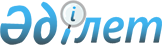 "Жалпы білім беру ұйымдарына арналған жалпы білім беретін пәндердің, таңдау курстарының және факультативтердің үлгілік оқу бағдарламаларын бекіту туралы" Қазақстан Республикасы Білім және ғылым министрінің 2013 жылғы 3 сәуірдегі № 115 бұйрығына өзгерістер мен толықтырулар енгізу туралыҚазақстан Республикасы Білім және ғылым министрінің м.а. 2017 жылғы 25 қазандағы № 545 бұйрығы. Қазақстан Республикасының Әділет министрлігінде 2017 жылғы 13 қарашада № 15982 болып тіркелді.?      РҚАО-ның ескертпесі!

Осы бұйрықтың қолданысқа енгізілу тәртібін 4-т. қараңыз

      БҰЙЫРАМЫН:

      1. "Жалпы білім беру ұйымдарына арналған жалпы білім беретін пәндердің, таңдау курстарының және факультативтердің үлгілік оқу бағдарламаларын бекіту туралы" Қазақстан Республикасы Білім және ғылым министрінің 2013 жылғы 3 сәуірдегі № 115 бұйрығына (Нормативтік құқықтық актілерді мемлекеттік тіркеу тізілімінде № 8424 болып тіркелген, "Егемен Қазақстан" газетінің 2013 жылғы 12 маусымдағы № 146 (28085) санында жарияланған) мынадай өзгерістер мен толықтырулар енгізілсін:

      көрсетілген бұйрыққа 177-қосымша орыс тілінде жаңа редакцияда жазылсын, мемлекеттік тілдегі мәтіннің 1-38 тармақтары өзгермейді;

      39-тармақ мынадай редакцияда жазылсын:

      "39. Оқу жүктемесінің бөлінуі:

      1-кесте      ";

      мынадай мазмұндағы 47-тармақпен толықтырылсын: 

      "47. Шет тілін игеру деңгейін бағалаудың жалпыеуропалық жүйесі бойынша А1, А2 деңгейлеріне жету үшін білім алушылар осы Үлгілік оқу бағдарламасының қосымшасына сәйкес оқу басылымдарында көрсетілген лексикалық-грамматикалық минимумды игереді.";

      осы бұйрыққа 1-қосымшаға сәйкес Бастауыш білім беру деңгейінің 1-4-сыныптарына арналған "Қазақ тілі" пәні бойынша үлгілік оқу бағдарламасы (оқыту қазақ тілінде емес) қосымшамен толықтырылсын;

      185-қосымшада:

      39-тармақ мынадай редакцияда жазылсын:

      "39. Оқу жүктемесінің бөлінуі:

      1-кесте      ";

      192, 193, 194, 195, 196, 197, 198, 199-қосымшалар осы бұйрыққа 2, 3, 4, 5, 6, 7, 8, 9-қосымшаларға сәйкес редакцияда жазылсын;

      осы бұйрыққа 10, 11-қосымшаларға сәйкес 199-1, 199-2-қосымшалармен толықтырылсын;

      200-қосымша осы бұйрыққа 12-қосымшаға сәйкес редакцияда жазылсын;

      201-қосымшада: 

      12, 13, 14, 15, 16, 17, 18, 19, 20, 21, 22-тармақтар мынадай редакцияда жазылсын:

      "12. Оқу пәнінің мазмұны 7 бөлімді қамтиды: 

      1) "Ғылым әлемі"; 

      2) "Ғалам. Жер. Адам"; 

      3) "Заттар және материалдар"; 

      4) "Тірі және өлі табиғаттағы үдерістер"; 

      5) "Энергия және қозғалыс"; 

      6) "Экология және тұрақты даму"; 

      7) "Әлемді өзгертетін жаңалықтар".

      13. Оқу пәнінің базалық мазмұны. "Ғылым әлемі" бөлімі келесі бөлімшелерді қамтиды: 

      1) ғылымның рөлі;

      2) зерттеу мәселесі;

      3) зерттеуді жоспарлау;

      4) деректерді жинау және жазу;

      5) деректерді талдау;

      6) қорытынды және талқылау.

      14. "Ғалам. Жер. Адам" бөлімі мынадай бөлімшелерді қамтиды:

      1) макро- және микроәлем;

      2) жер туралы жалпы мағлұматтар. Жер планетасының пайда болуы Жердің құрылымы мен құрамы; 

      3) жер қабықтары және олардың құрамдас бөліктері;

      4) жердегі тіршілік;

      5) жер бетін бейнелеу тәсілдері;

      6) материктер мен мұхиттар;

      7) халық географиясы. 

      15. "Заттар және материалдар" бөлімі мынадай бөлімшелерді қамтиды:

      1) заттардың құрылысы мен қасиеттері;

      2) заттардың жіктелуі; 

      3) заттардың пайда болуы және заттарды алу. 

      16. "Тірі және өлі табиғаттағы үдерістер" бөлімі мынадай бөлімшелерді қамтиды:

      1) өлі табиғаттағы үдерістер;

      2) тірі табиғаттағы үдерістер. 

      17. "Энергия және қозғалыс" бөлімі келесі бөлімшелерді қамтиды:

      1) энергия түрлері мен көздері;

      2) қозғалыс. 

      18. "Экология және тұрақты даму" бөлімі мынадай бөлімшелерді қамтиды: 

      1) экожүйелер. Экожүйенің компоненттері;

      2) тірі ағзалардың алуан түрлілігі; 

      3) табиғатты қорғау. 

      19. "Әлемді өзгертетін ашылулар" бөлімі келесі бөлімшелерді қамтиды:

      1) әлемді өзгерткен жаңалықтар;

      2) болашақ жаңалықтары.  

3-тарау. Оқыту мақсаттарының жүйесі

      20. Бағдарламада оқыту мақсаттарын кодтау арқылы ұсынылған. Кодта бірінші сан сыныпты, екінші және үшінші сандар – бөлім мен бөлімшенің, төртінші сан – оқыту мақсатының реттік санын білдіреді. 

      21. Осы оқу бағдарламасы негізгі орта білім беру деңгейінің 5-6-сыныптарына арналған "Жаратылыстану" оқу пәні бойынша жаңартылған мазмұндағы үлгілік оқу бағдарламасының Ұзақ мерзімді жоспарына сәйкес іске асырылады.

      22. Тоқсандағы бөлімдер және бөлімдер ішіндегі тақырыптар бойынша сағат сандарын бөлу мұғалімнің еркіне қалдырылады.";

      202, 203, 204, 205, 206, 207, 208, 210, 211, 212, 213, 214, 215, 216, 217, 218 қосымшалары осы бұйрыққа 13, 14, 15, 16, 17, 18, 19, 20, 21, 22, 23, 24, 25, 26, 27, 28 қосымшаларға сәйкес редакцияда жазылсын;

      осы бұйрыққа 29, 30 қосымшаларына сәйкес 218-1, 218-2 қосымшаларымен толықтырылсын.

      2. Қазақстан Республикасы Білім және ғылым министрлігінің Мектепке дейінгі және орта білім департаменті (Ш.Т. Каринова) Қазақстан Республикасы заңнамасымен белгіленген тәртіппен:

      1) осы бұйрықтың Қазақстан Республикасы Әділет министрлігінде мемлекеттік тіркелуін;

      2) осы бұйрық мемлекеттік тіркелген күннен бастап күнтізбелік он күн ішінде оның көшірмесін қағаз және электронды түрде қазақ және орыс тілдерінде "Республикалық құқықтық ақпарат орталығы" шаруашылық жүргізу құқығындағы республикалық мемлекеттік кәсіпорнына ресми жариялау және Қазақстан Республикасы нормативтік құқықтық актілерінің эталондық бақылау банкіне енгізу үшін жолдауды;

      3) осы бұйрық мемлекеттік тіркелген күннен кейін күнтізбелік он күн ішінде оның көшірмесін мерзімді баспа басылымдарына ресми жариялау үшін жолдауды;

      4) ресми жарияланғаннан кейін осы бұйрықты Қазақстан Республикасы Білім және ғылым министрлігінің интернет-ресурсында орналастыруды;

      5) осы бұйрық мемлекеттік тіркеуден өткеннен кейін он жұмыс күні ішінде Қазақстан Республикасы Білім және ғылым министрлігінің Заң қызметі және халықаралық ынтымақтастық департаментіне осы тармақтың 1), 2), 3) және 4) тармақшаларында көзделген іс-шаралардың орындалуы туралы мәліметтерді ұсынуды қамтамасыз етсін.

      3. Осы бұйрықтың орындалуын бақылау Қазақстан Республикасының Білім және ғылым вице-министрі А.Қ. Аймағамбетовке жүктелсін.

      4. Осы бұйрық 5, 7-сыныптары үшін алғашқы жарияланған күнінен бастап күнтізбелік он күн өткен соң қолданысқа енгізіледі және 2017 жылғы 1 қыркүйектен бастап пайда болған қатынастарға қолданылады, 6, 8-сыныптары үшін 2018 жылғы 1 қыркүйектен бастап, 9 (10)-сыныптары үшін 2019 жылғы 1 қыркүйектен бастап қолданысқа енгізіледі және ресми жариялануға тиіс. 

1-4-сыныптарына арналған лексикалық-грамматикалық минимум

      1-сынып:

      2-сынып:

      3-сынып:

      4-сынып: 

Негізгі орта білім беру деңгейінің 5-9-сыныптарына арналған

"Қазақ тілі" пәнінен жаңартылған мазмұндағы үлгілік оқу бағдарламасы

(оқыту қазақ тілінде)

1-тарау. Жалпы ережелер

      1. Оқу бағдарламасы Қазақстан Республикасы Үкіметінің 2012 жылғы 23 тамыздағы № 1080 қаулысымен бекітілген Орта білім берудің (бастауыш, негізгі орта, жалпы орта білім беру) мемлекеттік жалпыға міндетті стандартына сәйкес әзірленген.

      2. Қазақ тілі пәнін оқыту мақсаты – ана тілін қадірлейтін, қоғамдық мәнін түсінетін тұлға қалыптастыру, қазақ әдеби тілі нормаларын сақтап, дұрыс қолдана білуге, еркін сөйлесуге және сауатты жазуға үйрету.

      3. "Қазақ тілі" оқу пәнін оқытудың негізгі міндеттері:

      1) қазақ тілін ана тілі ретінде тани отырып, өмірлік қажеттіліктеріне коммуникативтік әрекеттер түрінде (тыңдалым, оқылым, айтылым, жазылым) сауаттылықпен қолдану;

      2) тіл сауаттылығы мен сөйлеу сауаттылығын, сөз байлығын, басқалармен еркін қарым-қатынасқа түсу;

      3) аудиовизуалды материалды тыңдау барысында өз көзқарастарын білдіру;

      4) мәтіндерге қойылған мақсатқа сәйкес қорытынды, синтез, анализ жасау дағдыларын қалыптастыру.  

2-тарау. "Қазақ тілі" пәнінің мазмұнын ұйымдастыру

      4. Қазақ тілі" пәні бойынша оқу жүктемесінің көлемі:

      1) 5-сынып – аптасына 3 сағат, оқу жылында – 102 сағат; 

      2) 6-сынып – аптасына 3 сағат, оқу жылында – 102 сағат; 

      3) 7-сынып – аптасына 3 сағат, оқу жылында – 102 сағат; 

      4) 8-сынып – аптасына 2 сағат, оқу жылында – 68 сағат; 

      5) 9-сынып – аптасына 2 сағат, оқу жылында – 68 сағат.

      5. Оқу мақсаттары мұғалім мен білім алушыларға болашақ қадамдары жөнінде өзара ой бөлісуге, оларды жоспарлау мен бағалауға мүмкіндік беретін бірізділік пен сабақтастықты көрсететін 4 бөлімнен тұрады:

      1) тыңдалым және айтылым;

      2) оқылым;

      3) жазылым;

      4) әдеби тіл нормаларын сақтау.

      6. "Тыңдалым және айтылым" бөлімі келесі бөлімшелерден тұрады:

      1) болжау;

      2) әртүрлі жанрдағы мәтіндерді талдау;

      3) мәтіннен ақпаратты анықтау;

      4) негізгі ойды анықтау; 

      5) тыңдалым материалы бойынша жауап беру және бағалау;

      6) сөйлеу мәдениетін дамыту.

      7. "Оқылым" бөлімі келесі бөлімшелерден тұрады: 

      1) ақпаратты түсіну;

      2) мәтіннің стильдік ерекшелігін тану;

      3) мәтіннің жанрлық ерекшелігін ажырату;

      4) мәтін бойынша сұрақтар құрастыра білу;

      5) мәтіндерге салыстырмалы анализ жасау;

      6) оқылым стратегияларын қолдану;

      7) әртүрлі ресурс көздерінен қажетті ақпарат алу.

      8. "Жазылым" бөлімі келесі бөлімшелерден тұрады:

      1) жоспар құру;

      2) әртүрлі жанрда мәтіндер құрастыру;

      3) жазба жұмыстарын әртүрлі формада ұсыну;

      4) эссе жазу;

      5) оқылым және тыңдалым материалдары негізінде жинақы мәтін жазу;

      6) мәтіндерді түзету және редакциялау.

      9. "Әдеби тіл нормаларын сақтау бөлімі" келесі бөлімшелерден тұрады:

      1) орфографиялық норма;

      2) орфоэпиялық норма;

      3) лексикалық норма;

      4) грамматикалық норма;

      5) пунктуациялық норма.

      10. 5-сыныпқа арналған "Қазақ тілі" пәнінің базалық білім мазмұны:

      1) тыңдалым және айтылым: 

      тірек сөздер арқылы тақырыпты болжау, негізгі ойды анықтау, негізгі және қосымша ақпаратты анықтау, қыстырма, қаратпа, одағай сөздер арқылы өз ойын білдіру;

      2) оқылым: 

      мәтіндегі негізгі және қосымша ақпаратты түсіну, лексиканың ауызекі сөйлеу және жазба стильдік айырмашылықтарын мәтін арқылы тану, хат, хабарлама, жарнама, нұсқаулық, хабарландырудың құрылымы, жанрлық ерекшеліктері, ауызекі сөйлеу стиліндегі мәтіндер, оқылым стратегияларын қолдану, қажетті ақпаратты таба білу;

      3) жазылым:

      мәтін бөлімдеріне (кіріспе, негізгі бөлім, қорытынды) жоспар құру, хат, хабарлама, жарнаманы жанрлық ерекшеліктеріне сәйкес жазу, сюжетті суреттер негізінде әңгіме жазу, эссенің бөлімдерін меңгеру (кіріспе, негізгі бөлім, қорытынды), мекен мен оқиғаны сипаттайтын не суреттейтін эссе жазу;

      4) әдеби тіл нормалары:

      орфографиялық норма: қазақ тілінің дыбыстар жүйесі, үндестік заңы, емле заңдылықтары;

      орфоэпиялық норма: ілгерінді, кейінді, тоғыспалы ықпал;

      лексикалық норма: сөздердің тура және ауыспалы мағынасы, көп мағыналы сөздер, синоним, омоним, антоним;

      грамматикалық норма: туынды сөздер, күрделі сөздер, зат есімнің мағыналық түрлері, сын есім, шырай категориясы, сан есім, мағыналық түрлері, төл сөз бен төлеу сөз, автор сөзі;

      пунктуациялық норма: төл сөз, төлеу сөз, автор сөзінің тыныс белгілерін дұрыс қолдану.

      11. 6-сыныпқа арналған "Қазақ тілі" пәнінің базалық білім мазмұны:

      1) тыңдалым және айтылым:

      көтерілген мәселені болжау, әлеуметтік-мәдени, ресми-іскери тақырыптарға байланысты диалог, монологтердегі көтерілген мәселені талдау, мәтін мазмұнын түсіну, детальді ақпаратты түсіну, жетекші сұрақтар арқылы негізгі ойды анықтау, жалпы және нақты сұрақтар, мәтін мазмұнын шынайы өмірмен байланыстыру, ресми сөздер мен тіркестерді, терминдерді орынды қолдану, диалогке қатысу;

      2) оқылым: 

      мәтіннен негізгі және детальді ақпаратты анықтау, ауызекі сөйлеу мен көркем сөйлеуді тілдік құралдар арқылы тану, ауызекі сөйлеу мен көркем сөйлеудің құрылымдық және жанрлық ерекшеліктерін ажырату, мәтін негізінде нақтылау сұрақтарын құрастыру, оқылым стратегияларын қолдану, комментарий жасау, іріктеп оқу, рөлге бөліп оқу, сілтеме жасау;

      3) жазылым: 

      әртүрлі жанрдағы мәтіндер жазу үшін жоспар құру, мінездеме, өмірбаян, құттықтауды жанрлық және стильдік ерекшеліктеріне сай жазу, графиктік мәтін құрастыру, эссе жазу барысында абзацты жүйелі құрастыру, "келісу, келіспеу" эссесін жазу, жинақы мәтін жазу, мәтіндегі орфографиялық және пунктуациялық қателерді сөздіктерге, емле ережелеріне сүйеніп, түзету, редакциялау;

      4) әдеби тіл нормалары:

      орфографиялық норма: жеке, бірге, бөлек, дефис арқылы жазылатын сөздер;

      орфоэпиялық норма: сөз екпіні, тіркес екпіні, логикалық екпін;

      лексикалық норма: көнерген сөз, эвфемизим, дисфемизм, неологизм, термин, диалект сөз, кәсіби сөз, табу сөздер;

      грамматикалық норма: есімдік, етістік, етіс түрлері, салт және сабақты етістік, үстеу, үстеудің мағыналық түрлері;

      пунктуациялық норма: қазақ тіліндегі тыныс белгінің түрлері, даралаушы тыныс белгілері.

      12. 7-сыныпқа арналған "Қазақ тілі" пәнінің базалық білім мазмұны:

      1) тыңдалым және айтылым:

      мәтін негізінде оқиғаның дамуы мен аяқталуын болжау, әлеуметтік-қоғамдық, оқу-еңбек тақырыптарына байланысты диалог, монолог, полилогтердегі (интервью, пікірталас, жаңалық, ән, көркем әдеби шығармалардан үзінді) автор көзқарасы мен көтерілген мәселені талдау, факті мен көзқарасты ажырату, дауыс ырғағы мен сөйлеу мәнері арқылы негізгі ойды анықтау, дәлелді жауап беру, салыстыру, талқылау, коммуникативтік жағдаятқа сайкөркем бейнелеуіш, эмоционалды-экспрессивті сөздерді және мақал-мәтелдер мен тұрақты тіркестерді еркін қолданып, диалогке қатысу, пікірталаста тез және дұрыс шешім қабылдай білу;

      2) оқылым: 

      мәтіндік және графиктік ақпаратты интерпретациялау, тілдік құралдар арқылы публицистикалық және ресми стиль ерекшеліктерін тану, хроника, хабар, очерктердің және кеңсе құжаттарының қызметтік жазбалардың құрылымы мен ресімделуі арқылы жанрлық ерекшеліктерін ажырату, мәтіннің тақырыбын, құрылымын, мақсатты аудиториясын, тілдік ерекшеліктерін талдау, мәтін негізінде проблемалық сұрақтар құрастыра білу, комментарий жасау, іріктеп оқу, зерттеп оқу, сілтеме жасау;

      3) жазылым:

      күрделі жоспар құру, шағын мақала, нұсқаулық, әңгіме құрастырып жазу, графиктік мәтін түрінде берілген процесті сипаттап жазу, дискуссивті эссе жазу, жинақы мәтін жазу, мәтін негізінде лексикалық түзетулер енгізу, редакциялау;

      4) әдеби тіл нормалары:

      орфографиялық норма: жалғаулар мен шылаулардың ерекшелігін ескере отырып, үндестік заңына сәйкес орфографиялық нормаға сай жазу;

      орфоэпиялық норма: сөйлеу тіліндегі интонация, кідіріс, логикалық екпіннің мәнін түсініп қолдану;

      лексикалық норма: фразеологизм, мақал-мәтелдердің эмоционалды мәнін, көркемдік ерекшеліктерін түсініп қолдану;

      грамматикалық норма: есімше, көсемше, тұйық етістік, шақ, рай түрлері, еліктеу сөздер, шылау түрлері, одағай, оқшау сөздер;

      пунктуациялық норма: сөйлем соңында және сөйлем ішінде қойылатын тыныс белгілерін (даралаушы және ерекшелеуші) дұрыс қолдану.

      13. 8-сыныпқа арналған 

      "Қазақ тілі" пәнінің базалық білім мазмұны:

      1) тыңдалым және айтылым:

      дәйексөз, үзінді негізінде мәселені болжау, әлеуметтік-қоғамдық, мәдени-тарихи тақырыптарға байланысты диалог, монолог, полилогтердегі (интервью, пікірталас үзінді) автор көзқарасы мен экспресивті-эмоционалды сөздердің рөлін талдау, астарлы ойды анықтау, тұрмыстық, әлеуметтік мәтіндерді талдау арқылы негізгі ойды анықтау, перифраз түрінде берілген сұрақтар арқылы мәтіннен қажетті ақпаратты таба білу, көтерілген мәселе бойынша ой тұжырымдау, коммуникативтік жағдаятқа сай ғылыми және халықаралық терминдерді, ғылыми деректерді орынды қолданып, диалог, монолог, полилогта өз ойын дәлелді, жүйелі жеткізу;

      2) оқылым: 

      тұтас және аралас мәтіндердегі ақпаратты салыстыру, тілдік құралдар арқылы публицистикалық және ғылыми стиль ерекшеліктерін тану, мақала, аннотация, презентация құрылымы мен ресімделуі арқылы жанрлық ерекшеліктерін ажырату, ғылыми және публицистикалық стильде жазылған мәтіндерді талдау, сілтеме жасау;

      3) жазылым:

      тезистік жоспар құру, мақала, аннотация, тезис құрастырып жазу, графиктік мәтіндердегі деректердің маңызды тұстарын анықтап жазу, аргументативті эссе жазу,бұқаралық ақпарат құралдары материалдары негізінде стильдік ауытқуларды, орынсыз қолданылған сөз оралымдарын талдап, стильдік түзетулер жасау, редакциялау;

      4) әдеби тіл нормалары:

      орфографиялық норма: бас әріппен жазылатын күрделі-құрама атауларды орфографиялық нормаға сай жазу;

      орфоэпиялық норма: әуен, әуез, тембр, қарқын, кідірісті сөйлеу мәнеріне сай қолдану;

      лексикалық норма: сөздік қор мен сөздік құрам;

      грамматикалық норма: сөз тіркестерінің байланысу тәсілдері мен түрлері, есімді және етістікті сөз тіркестері, тұрлаулы және тұрлаусыз сөйлем мүшелері, сөйлемнің бірыңғай мүшелері мен айқындауыш мүшелері, жай сөйлем,жай сөйлемнің айтылу мақсатына қарай бөлінуі;

      пунктуациялық норма: қабаттаса қолданылатын тыныс белгілері.

      14. 9-сыныпқа арналған "Қазақ тілі" пәнінің базалық білім мазмұны:

      1) тыңдалым және айтылым:

      әртүрлі жанрдағы орта көлемді мәтіндердегі мақсатты аудитория мен тілдік құралдардың рөлін талдау, тыңдалған мәтіндегі ақпаратты өмірлік мәселелермен байланыстыра білу, мәтіннің мақсаты арқылы негізгі ойды анықтау, мәтінде айтылған ойға өз көзқарасын білдіру, сыни тұрғыдан баға беру;

      2) оқылым: 

      тұтас емес мәтіндердегі мәліметтерді салыстыру, өңдеу, қазақ тілі стильдері мен шешендік сөздің түрлерін қолданылған тілдік құралдар арқылы тану, мақала, аннотация, презентация, тезистердің құрылымы мен ресімделуі арқылы жанрлық ерекшеліктерін ажырату, әртүрлі стильдегі мәтіндердің қызметін, құрылымын, ерекшелігін салыстыру, белгілі бір мақсат үшін оқылым стратегияларын тиімді қолдана білу, ғаламтор, энциклопедия, газет-журналдар, оқулықтар, ғылыми еңбектерден алынған деректерді дәлел ретінде қолдану, авторына сілтеме жасау;

      3) жазылым:

      күрделі жоспар құру, әртүрлі жанрда мәтіндер құрастыру, жағдаятты талқылау, өз ойын дәлелдеп жазу (аргументативті эссе), перифраз тәсілдері арқылы жинақы мәтін (аннотация, тезис) жазу, тұтас емес (кесте, диаграмма, сызба, сурет) мәтіндердегі мәліметтерді салыстыру, өңдеу;

      4) әдеби тіл нормалары:

      орфографиялық норма: жинақталған материалдар негізінде көзделген мақсатқа сәйкес ауызша және жазбаша мәтіндер үшін күрделі жоспар құру, мақсатты аудиторияның қызығушылығын ынталандыру үшін әртүрлі жанрда мәтіндер құрастыру, мәтін құрылымын сақтай отырып, бірнеше графиктік мәтіндегі (диаграмма, кесте) деректерді салыстыру, маңызды тұстары мен үрдістерді (тенденция) анықтап жазу,эссе құрылымы мен даму желісін сақтап, көтерілген мәселе бойынша екіжақты пікірді немесе жағдаятты талқылау, біреуіне таңдау жасап, өз ойын дәлелдеп жазу (аргументативті эссе, оқылым және тыңдалым материалдары бойынша автордың негізгі ойын сақтай отырып, перифраз тәсілдері арқылы жинақы мәтін (аннотация, тезис) жазу, жазба жұмысын абзацтар мен бөліктерге бөлу, ойын (ақпарат, идея) дұрыс жүйелеп, логикалық түзетулер енгізу, редакциялау;

      орфоэпиялық норма: мәнмәтін бойынша тілдік бірліктерді орфографиялық нормаға сай жазу;

      лексикалық норма: лексикалық стилистика заңдылықтарын дұрыс қолдану;

      грамматикалық норма: құрмалас сөйлем жасалу жолдарын, түрлерін білу, салалас құрмалас сөйлемдердің мағыналық түрлерін ажырата білу, түрлендіріп қолдану, сабақтас құрмалас сөйлемдердің мағыналық түрлерін ажырата білу, түрлендіріп қолдану, аралас құрмалас сөйлемдердің жасалу жолдарын білу, қолдану;

      пунктуациялық норма: құрмалас сөйлемнің тыныс белгілерін (даралаушы, ерекшелеуші, ойдың аражігін ажырататын) ережеге сай қолдану.

      3-тарау. Оқыту мақсаттарының жүйесі

      15. Бағдарламада "оқыту мақсаттары" сан мен әріптен тұратын кодтық белгімен белгіленді. Кодтық белгідегі бірінші сан сыныпты, әріппен берілген белгі сөйлеу әрекетінің дағдысын (тыңдалым және айтылым, оқылым, жазылым, әдеби тіл нормалары), әріппен қоса берілетін сандар бөлімшедегі оқыту мақсатының реттік нөмірін көрсетеді. 7.2.1.2 кодында: "7" – сынып, "2.1" – бөлім мен бөлімше, "2" – оқыту мақсатының реттік саны.

      16. Оқыту мақсаттарының жүйесі бөлім бойынша әр сыныпқа берілген.

      1) тыңдалым және айтылым:

       2) оқылым:

            3) жазылым:

      5) әдеби тіл нормаларын сақтау:

      17. Осы оқу бағдарламасы негізгі орта білім беру деңгейінің 5-9-сыныптарына арналған "Қазақ тілі" оқу пәнінен жаңартылған мазмұндағы үлгілік оқу бағдарламасының ұзақ мерзімді жоспарына сәйкес жүзеге асырылады. Ұзақ мерзімді жоспарда барлық сынып бойынша әр тарауда қамтылуы тиіс оқу мақсаттарының көлемі белгіленген.

      18. Тоқсандағы бөлімдер мен бөлімдер ішіндегі тақырыптар бойынша сағат сандарын бөлу мұғалімнің еркіне қалдырылады. 

Негізгі орта білім беру деңгейінің 5-9-сыныптарына арналған

"Қазақ тілі" пәнінен жаңартылған мазмұндағы үлгілік оқу бағдарламасын жүзеге асыру

бойынша ұзақ мерзімді жоспар

(оқыту қазақ тілінде)

      1) 5-сынып:

       2) 6-сынып:

      3) 7-сынып:

      4) 8-сынып:

      5) 9-сынып: 

Негізгі білім беру деңгейінің 5-9-сыныптарына арналған

"Қазақ әдебиеті" пәнінен жаңартылған мазмұндағы үлігілік оқу бағдарламасы

(оқыту қазақ тілінде)

1-тарау. Жалпы ережелер

      1. Оқу бағдарламасы Қазақстан Республикасы Үкіметінің 2012 жылғы 23 тамыздағы № 1080 қаулысымен бекітілген Орта білім берудің (бастауыш, негізгі орта, жалпы орта білім беру) мемлекеттік жалпыға міндетті стандартына сәйкес әзірленген.

      2. Қазақ әдебиеті пәні бағдарламасының басты бағыты – білім алушылардың ақыл-ой қабілеті мен тұлғалық қасиеттерінің қалыптасуына, тілдік-эстетикалық талғамдарының дамуына, коммуникативтік құзыреттіліктерінің жетілдірілуіне іргетас қалап, өмірлік дағдыларын шыңдауына, өздігінен білім алуларына мүмкіндік туғызу. Білім алушыларды ұлттық мәдениет пен әдеби мұраларды түсінуге, қазіргі заманғы әдебиетті бағалай білуге үйретеді. Бағдарламада әдеби-теориялық ұғымдар, талдауға, бағалау мен салыстыруға негізделген адамзаттың мәңгілік сұрақтары, қазіргі заманғы дилеммалар, мәселелер қарастырылған.

      3. Қазақ әдебиеті бағдарламасының мақсаты – білім алушыларды креативті ойлауға бағыттау. Олардың ойларын ауызша еркін жеткізуіне және жаза білуіне қолдау көрсету, дәлелдер келтіру, салыстыру және анализ жасау, бағалау дағдыларын қалыптастыру, білім алушыларға жанрларды меңгерту.

      4. Теориялық материалдар оқушының қазақ әдебиеті туралы ұғымдарын кеңейтуге, әдебиет туралы дүниетанымын қалыптастыруға және адамзатқа ортақ ойларды, дилеммаларды, мінездерді зерттеуге мүмкіндік береді. Қазақ әдебиеті білім деңгейі, ой-өрісі дамыған, әдеби тіл және әдеби формалар арқылы өз ойын еркін жеткізе алатын, туындаған мәселелерді шеше білетін өмірге бейім ұрпақ тәрбиелейді. 

      5. Қазақ әдебиеті пәнін оқу арқылы білім алушылар: 

      1) қазақ әдебиетінің құндылық ретіндегі болмысын, ұлттық мәдениеттегі маңызды орнын құрметтейді және бағалайды; 

      2) қазақ әдебиетінің мәдениетаралық қарым-қатынастағы рөлін, қазақ халқының қалыптасқан тарихын, алға қойған міндеттерін, жеңістерін, мәселелерін, қарама-қайшылық пен қиындықтарын анықтайды және түсінеді; 

      3) түрлі жағдайларға бейімделе білу және өздігінен шешім қабылдау дағдыларын қалыптастырады;

      4) заманауи, ғылыми және қоғамдық дамуға сәйкес дүниетанымын дамытады. 

2-тарау. "Қазақ әдебиеті" пәнінің мазмұнын ұйымдастыру

      6. "Қазақ әдебиеті" пәні бойынша оқу жүктемесінің көлемі:

      1) 5-сынып – аптасына 2 сағат, оқу жылында – 68 сағат; 

      2) 6-сынып – аптасына 2 сағат, оқу жылында – 68 сағат; 

      3) 7-сынып – аптасына 2 сағат, оқу жылында – 68 сағат; 

      4) 8-сынып – аптасына 3 сағат, оқу жылында – 102 сағат; 

      5) 9-сынып – аптасына 3 сағат, оқу жылында – 102 сағат.

      7. "Қазақ әдебиеті" пәндік білімнің мазмұны бөлімдерге бөлінген: түсіну және жауап беру, анализ және интерпретация, бағалау және салыстырмалы анализ, сонымен қатар, дағдыларды қалыптастыратын бөлімшелерден тұрады. Бағдарламаның бұл бөлімі пән бойынша оқу мақсаттарынан тұрады.

      8. "Түсіну және жауап беру" бөлімі келесі бөлімшелерден тұрады:

      1) көркем шығарма мазмұны мен пішіні;

      2) әдеби шығарманың тұжырымдамасы;

      3) көркем шығармадағы образ;

      4) шығарма үзінділерімен жұмыс.

      9. "Анализ және интерпретация" бөлімі келесі бөлімшелерден тұрады:

      1) әдеби шығарманың композициясы;

      2) автор бейнесі;

      3) көркем шығарманың тілі;

      4) шығармашылық жұмыс.

      10. "Бағалау және салыстыру" бөлімі келесі бөлімшелерден тұрады:

      1) тарихи және көркемдік құндылығы;

      2) заманауилығы мен жаңашылдығы;

      3) әдеби эссе;

      4) әдеби сын.

      11. 5-сыныпқа арналған "Қазақ әдебиеті" пәнінің базалық білім мазмұны:

      1) түсіну және жауап беру: 

      әдеби шығарманың фабуласы мен сюжеттік дамуы, кейіпкерлер портреті мен образы, шағын көлемді үзінділерді мәнерлеп оқу, жатқа айту, әдеби шығарманың тақырыбы мен идеясы;

      2) анализ және интерпретация:

      салыстыра суреттеулер мен қарама-қарсы суреттеулерді табу, шығармадағы тілдік бейнелеу: теңеу, эпитет, ауыспалы мағынадағы сөздер, қайталау, өлең құрылысы, эпикалық шығармадағы автор бейнесі, көркем шығармадан алған әсерін сипаттап авторға хат, өлең жазу;

      3) бағалау және салыстыру:

      шығарманың тарихи құндылығын бағалау, кейіпкерлерді шынайы өмірмен салыстырып бағалау, әдеби эссе, сыни хабарлама жазу.

      12. Оқытылатын көркем шығармалар тізімі:

      1) "Керқұла атты Кендебай" ертегісі;

      2) "Қобыланды батыр" жыры;

      3) Асан қайғы "Асан қайғының жерге айтқан сыны" аңызы;

      4) Дулат Бабатайұлы "О, Ақтан жас, Ақтан жас" өлеңі;

      5) Ыбырай Алтынсарин "Қыпшақ Сейітқұл", "Атымтай Жомарт", "Дүние қалай етсең табылады?" әңгімелері;

      6) Ахмет Байтұрсынұлы "Егіннің бастары" мысалы, "Адамдық диқаншысы" өлеңі;

      7) Бердібек Соқпақбаев "Менің атым Қожа" хикаяты;

      8) Марат Қабанбай "Бауыр" әңгімесі;

      9) Тынымбай Нұрмағамбетов "Анасын сағынған бала" әңгімесі;

      10) Нұрдәулет Ақыш "Нағыз әже қайда?" әңгімесі;

      11) Джек Лондон "Мексика ұлы" әңгімесі.

      13. 6-сыныпқа арналған "Қазақ әдебиеті" пәнінің базалық білім мазмұны:

      1) түсіну және жауап беру:

      әдеби шығарманың жанрын, фабуласын, сюжетін анықтау, шығармада көтерілген әлеуметтік-қоғамдық мәселе, идеясы, кейіпкерлердің типтерін тек тұрғысынан сипаттау, көркем шығармалардан орта көлемді үзінділерді мәнерлеп оқу, жатқа айту;

      туған өлкенің табиғаты және тарихы сипатталатын поэтикалық, прозалық шығармаларды білу; туған өлкеге арналған бір өлеңді жатқа мәнерлеп оқу, өлкетану аясында прозалық үзінділер жазудың алғашқы дағдыларын меңгеру;

      2) анализ және интерпретация:

      шығарма композициясындағы белгілі бір эпизодтың алатын маңызына негіздеме жасау, әдеби көркемдегіш құралдарды пайдаланып шығармадағы табиғат көрінісін, оқиға орнын, кейіпкер бейнесін сипаттап жазу, шығармадағы көркем ауыстырулар: метафора, кейіптеу, метонимия, гипербола, литота, аллегория, антитеза, градация, арнау;

      туған өлкенің ақындары мен жазушыларының шығармашылығы туралы деректер жинау және презентация дайындау. Мәтіннің ақпараттылық, оның көркемдік, тілдік ерекшеліктері негізінен өлкетану сипаттамаларын талдау;

      3) бағалау және салыстыру:

      кейіпкерлерді өзара салыстыру, тарихи және көркемдік құндылығына баға беру, кейіпкерлер жүйесінің заманауи жаңашылдығын өзара салыстырып баға беру, әдеби эссе жазу, сыни хабарлама жасау.

      14. Оқытылатын көркем шығармалар тізімі:

      1) "Аяз би" ертегісі;

      2) "Алып Ер Тұңға" жыры;

      3) Әл Фараби "Қашықтасың туған жер", "Тіршілікте құрыштай бол төзімді" өлеңдері;

      4) Доспамбет жырау "Қоғалы көлдер, қом сулар", "Айналайын, Ақ Жайық" толғаулары;

      5) Абай Құнанбайұлы "Мен жазбаймын өлеңді ермек үшін", "Ғылым таппай мақтанба" өлеңдері, қара сөздері: "Бірінші сөз", "Жетінші сөз", "Отыз бірінші сөз"; 

      6) С. Торайғыров "Шығамын тірі болсам адам болып", "Шәкірт ойы" өлеңдері; 

      7) С. Мұратбеков "Жусан иісі" әңгімесі; 

      8) О. Бөкей "Тортай мінер ақбоз ат" әңгімесі; 

      9) Қалмақан Әбдіқадыров "Қажымұқан" хикаяты; 

      10) А. Алтай "Прописка" әңгімесі;

      11) Е. Жүніс "Менің атым -Тәуелсіздік" өлеңі;

      12) Р. Ғамзатов "Ана тілі" өлеңі, "Менің Дағыстаным" әңгімесі.

      15. 7-сыныпқа арналған "Қазақ әдебиеті" пәнінің базалық білім мазмұны:

      1) түсіну және жауап беру:

      әдеби шығарма сюжетінің құрамдас бөлшектерін талдау, әдеби шығармадағы тұлғалық болмысты гуманистік тұрғыдан талдау, кейіпкерлердің типтерін жасалу тәсілдері тұрғысынан анықтау, көркем шығармадағы кейіпкер бейнесі, үзінділерді жатқа айту;

      өңірде шығатын газет-журналдарды білу, энциклопедия ұғымын түсіну;

      2) анализ және интерпретация:

      шығармадағы эпизодтар мен бейнелерді салғастыру, эпикалық, поэзиялық, драмалық шығармадағы автор бейнесі, шығармадағы көркемдегіш құралдар: символ, синекдоха, эпифора, анафора, аллитерация, ассонанс, риторикалық сұрақ қолданысы, шығармадағы оқиға желісін өзіндік көзқарас тұрғысынан дамытып жазу;

      туған өлке туралы, шындық көзқарас тұрғысынан адамдар туралы мақалалар мен очерктердің ақпараттылығы, мазмұнының тереңдігі, эмоционалдық әсері тұрғысынан талдау, энциклопедияға қажетті материалдарды іріктей білу, өлкетанудың бағыттарын анықтау, өлкетанудың бағыттары бойынша электрондық энциклопедия құрастырудың ұжымдық жұмысына қатысу;

      3) бағалау және салыстыру:

      кейіпкерлердің іс-әрекеті мен автор берген портреттік мінездемесі, тарихи және көркемдік құндылығын, әдеби жанр түрлерінің даму барысы, жаңашылдығы, шығарманы ұлттық құндылығы, әдеби эссе жазу, әдеби шығарманың эстетикалық құндылығы туралы сыни шолу жазу.

      16. Оқытылатын көркем шығармалар тізімі:

      1) Қазтуған жырау "Қазтуғанның қонысымен қоштасуы";

      2) Орхон-Енисей ескерткіштері "Күлтегін" жыры;

      3) "Қыз Жібек" жыры;

      4) Жиембет жырау "Еңсегей бойлы Ер Есім";

      5) Ш. Қанайұлы "Зар заман";

      6) С. Аронұлы "Сүйінбай мен Қатағанның айтысы";

      8) Жамбыл Жабаев "Зілді бұйрық";

      9) М. Жұмабаев "Батыр Баян";

      10) М. Әуезов "Көксерек";

      11) Қ. Қайсенов "Жау тылындағы бала";

      12) С. Сарғасқаев "Тәмпіш қара";

      13) М. Шаханов "Нарынқұм зауалы";

      14) Медетбек Темірхан "Тәуелсізбін" өлеңі;

      15) Т. Әбдіков "Қонақтар";

      16) А.С. Пушкин "Ескерткіш".

      17. 8-сыныпқа арналған "Қазақ әдебиеті" пәнінің базалық білім мазмұны:

      1) түсіну және жауап беру: 

      шығарманың жанрына байланысты сюжеттік желілер, эпилог, прологтар, әдеби шығарманың идеясы мен пафосын ұлттық мүдде тұрғысынан ашу, көркем шығармадағы кейіпкерлерді сомдауда тура және жанама мінездеулер, көркем шығармалардан алған үзінділерді орынды қолдану;

      2) анализ және интерпретация: 

      композицияны тұтастан бөлшекке, бөлшектен тұтасқа қарай талдау, автор бейнесі мен кейіпкерлер қарым-қатынасының тілдік көрінісі, шығармадағы көркемдегіш құралдары: психологиялық параллелизм, перифраз, сатира, ирония, гротеск, эллипсис қолданысы, автор стилі, шығармадан алған үзінділерді өңдеп креативті жазу;

      3) бағалау және салыстыру: 

      шығарманың тақырыбы мен идеясы, тарихи және көркемдік құндылығы, шығармадағы материалдық және рухани құндылықтарды заманауи тұрғыда салыстыру, жаңашылдығы, шығарманың көркемдік-идеялық құндылығының гуманистік тұрғысы, әдеби эссе, шығармада жазылған әдеби сын-пікірлерге сүйене отырып, өзіндік сыни пікір жазу.

      18. Оқытылатын көркем шығармалар тізімі:

      1) Қорқыт "Байбөрі баласы Бамсы-Байрақ туралы жыр", Қорқыттың нақыл сөздері;

      2) Ахмет Йассауи "Даналық кітабы";

      3) Ақтамберді жыраудың "Күлдір-күлдір кісінетіп", "Балаларыма өсиет" толғаулары;

      4) Шалкиіз жырау "Би Темірге бірінші толғауы";

      5) Мұрат Мөңкеұлы "Үш қиян", "Сарыарқа" өлеңдері;

      6) Ш. Құдайбердіұлы "Еңлік- Кебек" дастаны, "Жастарға" өлеңі;

      7) М. Дулатов "Бақытсыз Жамал" романы;

      8) Б. Момышұлы "Ұшқан ұя" әңгімесі;

      9) Д. Исабеков " Әпке" драмасы;

      10) М. Мақатаев "Аққулар ұйықтағанда" поэмасы;

      11) Т. Ахтанов "Күй аңызы" әңгімесі;

      12) Ж. Сахиев "Айдағы жасырынбақ", "Дабыл" фантастикалық әңгімелері;

      13) Р. Мұқанова "Мәңгілік бала бейне" әңгімесі.

      19. 9-сыныпқа арналған "Қазақ әдебиеті" пәнінің базалық білім мазмұны:

      1) түсіну және жауап беру: 

      әдеби шығармаға сюжеттік-композициялық талдау, әдеби шығармадағы психологизм, көркем шығарманың идеясына сай кейіпкерлер жүйесі, көркем шығармалардан алған үзінділерді шығармашылық жұмыстарда қолдану;

      2) анализ және интерпретация: 

      эпикалық, поэтикалық, драмалық мәтіндердегі композициялық амалдар, автор бейнесінің идеялық-стилистикалық тұтастырушы ретіндегі рөлі, шығармадағы әдеби тілді құбылту мен айшықтаудың (троп пен фигура) түрлері, автор стилі, автор стиліне сүйене отырып, шығармашылық жұмыс жазу;

      3) бағалау және салыстыру:

      шығарманы басқа өнер түрлеріндегі осы мазмұндас туындылармен салыстыру, тарихи және көркемдік құндылығын бағалау, шығармадағы ұрпақтар сабақтастығы көрінісін заманауи тұрғыда салыстырып, жаңашылдығына баға беру, әдеби эссе жазу, әдеби шығарманы қазақ әдебиеті мен әлем әдебиеті үлгілерімен салыстыра талдау, шағын сын мақала жазу.

      20. Оқытылатын көркем шығармалар тізімі:

      1) Ж. Баласағұн "Құтты білік";

      2) Шешендік өнер: Майқы би мен Мөңке бидің шешендік сөздері, Әнет баба "Не арсыз? Не ғайып? Не даусыз?";

      3) Төле би "Ердің бақыты –әйел", Әйтеке би "Қасқакөл дауы", Қазыбек би "Кім жақын? Не қымбат? Не қиын?";

      4) Сырым Датұлы "Балаби мен Сырым";

      5) Бұқар жырау "Тілек", "Әй, Абылай, Абылай", "Асқар таудың өлгені";

      6) "Біржан-Сара" айтысы;

      7) Нысанбай жырау "Кенесары – Наурызбай";

      8) Махамбет Өтемісұлы "Махамбеттің Баймағамбетке айтқаны", "Мен, мен, мен едім" , "Бағаналы терек";

      9) Ш. Уәлиханов "Ыстықкөл күнделігі";

      10) І. Жансүгіров "Құлагер" поэмасы;

      11) Б. Майлин "Шұғаның белгісі" хикаят;

      12) Ғ. Мүсірепов "Ұлпан" романы;

      13) Т. Айбергенов "Сағыныш", Ф. Оңғарсынова "Өлең, мен сені аялап өтем";

      14) Н. Айтұлы "Бәйтерек" поэмасы;

      15) Қажығали Мұхамбетқалиев "Тар кезең" романы.      Ескерту. 20-тармаққа өзгеріс енгізілді – ҚР Білім және ғылым министрінің 26.07.2019 № 334 (01.09.2019 бастап қолданысқа енгізіледі) бұйрығымен. 

3-тарау. Оқыту мақсаттарының жүйесі

      21. Бағдарламада "оқыту мақсаттары" сан мен әріптен тұратын кодтық белгімен белгіленді. Кодтық белгідегі бірінші сан сыныпты, әріппен берілген белгі дағдыны (түсіну және жауап беру, анализ және интерпретация, бағалау және салыстыру), әріппен қоса берілетін сандар бөлімшедегі оқыту мақсатының реттік нөмірін көрсетеді. 7.2.1.2 кодында: "7" – сынып, "2.1." – бөлім мен бөлімше, "2" – оқыту мақсатының реттік саны.

      22. Оқыту мақсаттарының жүйесі бөлім бойынша әр сыныпқа берілген:

      1) түсіну және жауап беру:

      2) анализ және интерпретация:

      3) бағалау және салыстыру:

      23. Осы оқу бағдарламасы негізгі орта білім беру деңгейінің 5-9-сыныптарына арналған "Қазақ әдебиеті" оқу пәнінен жаңартылған мазмұндағы үлгілік оқу бағдарламасының ұзақ мерзімді жоспарына сәйкес жүзеге асырылады. Ұзақ мерзімді жоспарда барлық сынып бойынша әр тарауда қамтылуы тиіс оқу мақсаттарының көлемі белгіленген.

      24. Тоқсандағы бөлімдер мен бөлімдер ішіндегі тақырыптар бойынша сағат сандарын бөлу мұғалімнің еркіне қалдырылады. Негізгі орта білім беру деңгейінің 5-9-сыныптарына арналған

"Қазақ әдебиеті" пәнінен жаңартылған мазмұндағы

үлгілік оқу бағдарламасын жүзеге асыру бойынша

ұзақ мерзімді жоспар      Ескерту. Жоспарға өзгеріс енгізілді – ҚР Білім және ғылым министрінің 26.07.2019 № 334 (01.09.2019 бастап қолданысқа енгізіледі) бұйрығымен.

      5-сынып:

      6-сынып:

      7-сынып:

      8-сынып:

      9-сынып: 

Негізгі орта білім беру деңгейінің 5-9-сыныптарына арналған

"Орыс тілі" пәнінен жаңартылған мазмұндағы үлгілік оқу бағдарламасы

(оқыту орыс тілінде)

1-тарау. Жалпы ережелер

      1. Оқу бағдарламасы Қазақстан Республикасы Үкіметінің 2012 жылғы 23 тамыздағы № 1080 қаулысымен бекітілген Орта білім берудің (бастауыш, негізгі орта, жалпы орта білім беру) мемлекеттік жалпыға міндетті стандартына сәйкес әзірленген.

      2. Білім беру процесінде "Орыс тілі" оқу пәні екі түрлі қызмет атқарады: біріншіден, зерттеу пәні, екіншіден, басқа пәндерді зерттеу құралы болып табылады.

      3. "Орыс тілі" пәнінің оқыту мақсаты – тіл білімін меңгеру негізінде сөйлеу қызметінің барлық түрлері бойынша коммуникативтік дағдыларды қалыптастыру, әртүрлі деңгейдегі құралдарды пайдалану нормалары мен оларды өнімді сөйлеу қызметінде жетілдіру, сондай-ақ сөздік қорын байыту арқылы шығармашыл, белсенді тілдік тұлғаны дамыту.

      4. Оқыту пәні қазіргі замандағы Қазақстанның көпұлттылық және көптілділік жағдайларында оның шынайы қызмет етуінде заманауи орыс әдеби тілі болып табылады. 

      5. Оқыту міндеттері:

      1) орыс тілі туралы білімді қалыптастыру, оның түрлі салаларда және қарым-қатынас жағдайларында, стилистикалық ресурстарда, әдеби тілдің негізгі нормаларында (орфоэпиялық, орфографиялық, лексикалық және грамматикалық) және сөйлеу этикетінің ережелеріндегі қызметі;

      2) пайдаланылатын грамматикалық құралдардың сөздік қорын байыту және аясын кеңейту;

      3) нормативтілік, қарым-қатынас жағдайларының сәйкестігі тұрғысынан тілдік құралдарды бағалай және таңдай білуін қалыптастыру;

      4) әртүрлі тілдік жанрларда ауызша және жазбаша монолог құра білуін дамыту және жетілдіру; 

      5) әртүрлі салаларда және коммуникативтік жағдайларда диалогтік қарым-қатынас, пікірталас жүргізе білу іскерліктерін жетілдіру;

      6) орфоэпиялық, орфографиялық, пунктуациялық және стилистикалық сауаттылықты жетілдіру;

      7) орыс тілінің ұлттық-мәдени спецификасы, орыс, қазақ және басқа да халықтардың мәдениеті туралы ұғымдарды қалыптастыру;

      8) тілге қарым-қатынас құралы, білім көзі, рухани-адамгершілік құндылық, қоғамда ойдағыдай әлеуметтенуге ықпал ететін тілдік капитал ретінде танымдық тұрғыдан қарауға тәрбиелеу.

      6. Грамматикалық материал тілдік тақырыптар контексінде оқытылады.

      7. "Орыс тілі" оқу пәні бойынша оқу бағдарламасы негізгі орта мектепте 5 жыл оқуға есептелген.  

2-тарау. "Орыс тілі" оқу пәнінің мазмұнын ұйымдастыру

      8. "Орыс тілі" оқу пәні бойынша оқу жүктемесінің көлемі:

      1) 5-сыныпта – аптасына 3 сағат, оқу жылына 102 сағат;

      2) 6-сыныпта – аптасына 3 сағат, оқу жылына 102 сағат;

      3) 7-сыныпта – аптасына 3 сағат, оқу жылына 102 сағат;

      4) 8-сыныпта аптасына – 2 сағат, оқу жылына 68 сағат;

      5) 9-сыныпта аптасына – 2 сағат, оқу жылына 68 сағат.

      9. "Орыс тілі" пәнінің оқу бағдарламасының мазмұны бөлімдерге бөлінеді. Бөлімдерді бөлімшелер құрайды, олар сыныптар бойынша күтілетін нәтижелер түрінде оқыту мақсаттарынан тұрады. 

      10. Оқыту мақсаттары арқылы мұғалімдер сөйлеу қызметінің төрт дағдысын (тыңдалым, айтылым, оқылым, жазылым) қалыптастырады, сонымен қатар, оқушылардың жетістігін бағалайды және оқытудың келесі кезеңі туралы ақпарат береді. 

      11. Оқыту пәнінің мазмұнын 4 бөлім құрайды:

      1) тыңдалым және айтылым;

      2) оқылым;

      3) жазылым;

      4) әдеби тіл нормаларын сақтау.

      6. "Тыңдалым және айтылым" бөлімі келесі бөлімшелерден тұрады:

      1) мәтіннің мазмұнын түсіну;

      2) негізгі ойды анықтау;

      3) тыңдалған материалды қайталап айту;

      4) оқиғаны болжау;

      5) диалогқа қатысу;

      6) тыңдалған материалды бағалау;

      7) монолог құру.

      7. "Оқылым" бөлімі келесі бөлімшелерден тұрады: 

      1) ақпаратты түсіну;

      2) мәтіннің құрылымдық бөліктері мен негізгі ойды анықтау;

      3) оқылған мәтіндегі лексикалық және синтаксистік бірліктерді қолдана білу;

      4) мәтін түрлері мен стилдерін анықтау;

      5) сұрақтар қою және бағалау;

      6) оқылым түрлерін қолдану;

      7) әртүрлі ақпарат көздерінен ақпарат алу;

      8) мәтіндерге салыстырмалы талдау.

      8. "Жазылым" бөлімі келесі бөлімшелерден тұрады:

      1) жоспару құру;

      2) тыңдалым, оқылым және аудиовизуалды материалды мазмұндау;

      3) жазба жұмыстарын әртүрлі формада ұсыну;

      4) әртүрлі мәтін түрлері мен стилдерін қолдану;

      5) эссе жазу;

      6) шығармашылық хат;

      9) мәтіндерді редакциялау.

      9. "Әдеби тіл нормаларын сақтау бөлімі" келесі бөлімшелерден тұрады:

      1) орфографиялық нормаларды сақтау;

      2) лексикалық нормаларды сақтау;

      3) грамматикалық нормаларды сақтау;

      4) пунктуациялық нормаларды сақтау.

      12. 5-сыныпқа арналған базалық мазмұн:

      1) айтылым және тыңдалым: басты ақпаратты анықтау, тақырыптар мен негізгі ойды анықтауда сұрақтарға сүйену, хабарлама, сипаттау, мәтінді мазмұндау, мәтіннен үзінді бойынша мәтін мазмұнын болжау, диалог-сауалнамаға қатысу, "айтушыдан" "тыңдаушыға" ауысу, "ұнайды/ұнамайды", "дұрыс/бұрыс" дауыстап айтуды бағалау, белгілі бір түрін айту, көрнекі материалдарға сүйену;

      2) оқылым: бөлікке бөлінген және бөлінбеген мәтіндер, мәтіннің мазмұны мен құрылымы негізінде негізгі ойды анықтау, сөздің тура және ауыспалы мағынасы, синонимдер, антонимдер, омонимдер, көп мағыналы сөздер, сипаттау, хабарлау, талқылау, кітаби және сөйлеу стилі, хат, жарнама мәтіні, хабарландыру, күнделік, өлең, ертегі, сұрақтар құрастыру, таныса оқу, нақты тапсырмаларға арналған ақпаратты табу, тақырыптар мен әртүрлі мәтіндердің композициясын салыстыру;

      3) жазылым: қарапайым жоспар, мәтіннің негізгі мазмұны, ақпаратты сурет түрінде ұсыну, көркем және ауызекі сөйлеу стилдерінде хабарлау және сипаттау, мақсатты аудиторияны есепке алу, эссе-хабарлама, эссе-талқылау, шығармашылық жұмыстар (120-150 сөз), кейіпкердің орнына өзін қою, сөздіктің көмегімен орфографиялық қателерді түзету, сөйлемдерді редакциялау;

      4) әдеби тіл нормаларын сақтау: сөздің түбіріндегі дауысты және дауыссыз дыбыстар, НЕ сөзінің зат есімдермен, сын есімдермен, болымсыз есімдіктермен, етістіктермен, сондай-ақ сөздің әртүрлі бөліктерінде жалғаулармен, тура және ауыспалы мағынамен, синонимдермен, антонимдермен, омонимдермен қолданысы және көп мағыналы сөздер, кірме сөздер, эмоционалдық-бейнелі сөздер, гиперболалар, эпитеттер, теңеулер, родтағы, түр мен септіктегі атау тұлғадағы сөз таптары, сөйлеудегі және қаратпа сөздегі тыныс белгілер, жай сөйлемдердегі, бірыңғай мүшелердегі, сондай-ақ сөйлемнің бірыңғай мүшелеріндегі жалпылауыш сөздердегі сызықша.

      13. 6-сыныпқа арналған базалық мазмұны:

      1) тыңдалым және айтылым: негізгі және қосымша ақпарат, тірек сөздердің көмегімен негізгі ойды анықтау, толық, қысқаша, іріктеп мазмұндау, тірек сөздер бойынша оқиғаның дамуын болжау, ұсынылған тақырып бойынша диалогқа қатысу, тыңдалынған материалды мазмұнына, құрылымына, сөз логикасына бағалау, жоспар, сұлба, иллюстрациялар, жарнама роликтеріне сүйене отырып талқылау элементтері бар сипаттама және хабарлама сипатындағы монолог, орфоэпиялық нормаларды сақтау;

      2) оқылым: бөлікке бөлінген және бөлінбеген мәтіндердегі негізгі ақпарат, белгілі және белгісіз ақпараттарды табу, негізгі ойды анықтау, құрылымдық бөліктерін анықтау және мәтін құраудың мәнін түсіндіру, фразеологизмдер, қаратпа сөздер, сөйлемнің бірыңғай мүшелері, сұраулы және лепті, бұйрықты сөйлемдер, сипаттау, талқылау, хабарлау, мінездеме беру, публицистикалық және көркем стилдегі мәтіндердің (өлең, ертегі, әңгіме, қолжазба, репортаж, сұхбат) сипаты, хабарлама, талқылау, мінездеме, публицистикалық және көркем стилдегі мәтіндердің тілдік және жанрлық ерекшеліктері (мәтіннің өзектілігін, құндылығын, сапасын және пайдасын бағалайтын сұрақтар құрастыру, танысу және пікір білдіре оқу, әртүрлі ақпарат көздерінен ақпарат табу, әртүрлі көзқарасты анықтау, құрылымдық ерекшеліктерін ескере отырып әртүрлі мәтіндердің (өлең, ертегі, әңгіме, жазба, репортаж, сұхбат) стилистикалық ерекшеліктерін салыстыру;

      3) жазылым: қарапайым және күрделі жоспар, хабарлама-мәтіндер, сипаттама-мәтіндерді 3-жақтан толық, қысқаша, іріктеп мазмұндау, ақпаратты иллюстрациялар, комикстер түрінде ұсыну, мәтіндерді публицистикалық және көркем стилде (өлең, ертегі, әңгіме, қолжазба, репортаж, сұхбат) сипаттау, хабарлау, талқылау, эссе-хабарлама, эссе-талқылау, эссе-сипаттама, шығармашылық жұмыстар (150-200 сөз), орфографиялық және пунктуациялық қателерді сөздіктің көмегімен түзету, мәтінді оның түріне қарай редакциялау;

      4) әдеби тіл нормаларын сақтау: Ъ және Ь белгілерін ажырату, күрделі зат есім, сын есім, сан есім, белгісіздік есімдік, сондай-ақ приставкалар мен әртүрлі сөз таптарының жұрнақтары, фразеологиялық тіркестер, метафоралар, кейіптеу, риторикалық фигуралар, антитеза, перифраз, сан есімдердің, сын есімдердің, есімдіктердің септелуі, сын есімдер мен үстеулердің салыстырмалы түрі, кірме конструкциялары бар сөйлемдердің, төл сөздер мен төлеу сөздердің тыныс белгілері.

      14. 7-сыныпқа арналған базалық мазмұн: 

      1) тыңдалым және айтылым: негізгі және қосымша ақпарат, тірек сөздердің көмегімен негізгі ойды анықтау, жағын ауыстырып толық, қысқаша, іріктеп мазмұндау, тірек сөздер бойынша оқиғаның дамуын болжау, диалогқа және дәлел келтіруге қатысу, тыңдалынған материалды өз көзқарасы тұрғысынан бағалау, материалдың мазмұнына, құрылымына, мазмұнының логикасына, жоспар, сұлбалар, иллюстрациялар, жарнама роликтері негізінде кемінде 2 шағын тақырыптан тұратын аргументтелген монологқа (сипаттау, хабарлау, талқылау) назар аударуға арналған тілдік құралдарды қолдану;

      2) оқылым: бөлікке бөлінген және бөлінбеген мәтіндер, негізгі және қосымша ақпаратты, негізгі ойды ашатын құрылымдық бөлімдерін және олардың элементтерін (сөйлем, абзацтар) табу, мәтіндегі жекелеген сөздер мен ойлардың анық және астарлы (мәтін ішіндегі) мәні, паронимдер, кіріспе сөздер, қайталаулар, сөйлемдегі сөздердің тура және керісінше тәртібі, мәтіндердің аралас түрлері, сипаттық белгілері, публицистикалық және ресми-іскери стилдегі мәтіндердің тілдік және жанрлық ерекшеліктері (түсіндірме жазба, қолхат, ереже, құттықтау, нұсқаулық, жазба, сұхбат, күнделік, блог, хаттар, өтініштер, шақырулар), қорытындылар негізінде әртүрлі сұрақтар сұрақтар құрастыру, оқылым түрлері, соның ішінде іздестіру, дерек пен пікірлерді шектеу, композициясы мен тілдік ерекшеліктерін ескере отырып түрлі мәтіндердің стилистикалық ерекшеліктері, мақсаттары мен мақсатты аудиториясы (түсіндірме жазба, қолхат, ереже, құттықтау, нұсқаулық, жазба, сұхбат, күнделік, блог, хаттар, өтініштер, шақырулар, ақпараттар);

      3) жазылым: қарапайым және күрделі жоспар, хабарлама-мәтіндер, сипаттама-мәтіндер мен талқылама-мәтіндерді жағын ауыстырып, толық, қысқаша, іріктеп мазмұндау, сұлбалар, кестелер, диаграммалар, хабарлау элементтері бар сипаттама-мәтіндер, талқылау элементттері бар хабарлама-мәтіндер, публицистикалық және ресми-іскери стилдегі мәтіндері (түсіндірме жазба, қолхат, ереже, құттықтау, нұсқаулық, жазба, сұхбат, күнделік, блог, хаттар, өтініштер, шақырулар), өз пікірін білдіру, эссенің түрлері, аргументтелген эссе, шығармашылық жұмыстар (200-250 сөз), белгілі бір әлеуметтік рөлі мен тілдік тәртібін таңдау, мәндік, деректік, логикалық кемшіліктерін түзету, мәтінді редакциялау, жекелеген сөйлемдердің немесе мәтін үзінділерінің құрылымын өзгерту;

      4) әдеби тіл нормаларын сақтау: ызың дауыссыздардан кейінгі дауыстылар және Ц, әртүрлі сөз таптарымен бірге НЕ, етістіктердің жалғаулары, әр сөз таптарының жұрнақтары, паронимдер, терминдер, аллегория, инверсия, анафора, етістік және оның түрлері, көмекші сөздер, етістік нормалары, дара анықтауыш пен пысықтауыш қатысқан жай сөйлемдердің тыныс белгілері.

      15. 8-сыныпқа арналған базалық мазмұн:

      1) тыңдалым және айтылым: ашық және жасырын (мәтін ішінде) ақпарат, айту мақсаты, мәтіннің құрылымдық элементтері мен мақсатты аудитория негізінде негізгі ойды анықтау, жағын өзгертіп және мәтіннің бастапқы құрылымын сақтап сөйлеу түрлерін қолданып мазмұндау, мәтін атауы немесе басталуы бойынша мазмұнын болжау, пікірталасқа қатысу, аргумент келтіру, қорытынды шығару, сөйлеу қарқыны мен мақсатты аудиторияның сәйкестігі тұрғысынан тыңдалған материалды бағалау, блогтар мен БАҚ хабарламалары негізінде кемінде 2 шағын тақырыптан тұратын ашық аргументтелген монолог (сипаттау және хабарлау, сендіру элементтерімен талқылау);

      2) оқылым: бөлікке бөлінген және бөлінбеген мәтіндердегі негізгі ақпарат, ауызша сөйлеудің жазбаша түрлерінің ерекшеліктері, ашық және жасырын (мәтін ішіндегі) ақпаратты табу, негізгі ойды ашатын мәтін құрылымының ерекшеліктері, мәтіндегі жекелеген сөздердің, сөз тіркестері мен сөйлемдердің мағынасы, эмоциональдық-бейнелі және кәсіби сөздер, неологизмдер, лексикалық үйлескен окказионализмдер, мәтіндердің аралас түрлері, сипаттық белгілері, публицистикалық, сөйлеу, ғылыми, ресми-іскери стилдердің (репортаж, фельетон, мақала, сұхбат, очерк, шолу, жолдау, мінездеме, биография, автобиография, аннотация, тезистер, реферат, баяндама, блогтағы, чаттағы, форумадағы пікірлер) тілдік және жанрлық ерекшеліктері, оқылған мәтін негізінде сұрақтар мен өз идеяларын қалыптастыру, деректер мен пікірлерін шектеу, оқылымның түрлері, соның ішінде түрлі дереккөздерден ақпараттарды зерттеу, табу және синтездеу, оның өзектілігін, қарама-қайшылығын, анықтылығын анықтау, композициялық, тілдік (репортаж, фельетон, мақала, сұхбат, очерк, шолу, жолдау, мінездеме, биография, автобиография, аннотация, тезистер, реферат, баяндама, блогтағы, чаттағы, форумадағы пікірлер) мақсаттар мен мақсатты аудиторияны ескере отырып әртүрлі мәтіндердің стилистикалық ерекшеліктерін салыстыру;

      3) жазылым: цитаттық жоспар (қарапайым және күрделі), жағын ауыстырып, аралас мәтіндердің мазмұнын толық, қысқаша, іріктеп мазмұндау, суреттер, сұлбалар, кестелер, диаграммалар және керісінше түрінде бөлікке бөлінбеген мәтіндердегі ақпараттарды, талқылау элементтері бар сипаттама- мәтіндер, сипаттау элементттері бар хабарлама-мәтіндер, публицистикалық, ресми-іскери және ғылыми, ауызекі сөйлеу стиліндегі мәтіндер (репортаж, фельетон, мақала, сұхбат, очерк, шолу, жолдау, мінездеме, биография, автобиография, аннотация, тезистер, реферат, баяндама, блогтағы, чаттағы, форумадағы пікірлер) ұсыну, эссенің түрлері, соның ішінде академиялық, шығармашылық жұмыстар (250-300 сөз), мазмұны бойынша үйлескен үзінді/мәтін үзінділері, мағыналық, деректік, логикалық, стилистикалық кемшіліктерді түзету, мәтінді редакциялау, мәтіннің құрылымын өзгерту;

      4) әдеби тіл нормаларын сақтау: омонимдік, дара және көмекші сөз таптары, кәсіби сөздер, терминдер, неологизмдер, инверсия, градация, сөйлемнің дара мүшелері, сөйлем мүшелерін, нақыл сөздерді, сондай-ақ толымсыз сөйлемді анықтайтын тыныс белгілер.

      16. 9-сыныпқа арналған базалық мазмұн:

      1) тыңдалым және айтылым: мәтіндегі негізгі және бөлшек ақпарат, тыңдалған мәтінге сыни көзқарас, тақырыпшалар негізінде негізгі ойды анықтау, тыңдалған мәтінге өз қарым-қатынасын айту, ақпаратқа шығармашылық интерпретациясы бар аралас түрдегі мәтіндерді мазмұндау, мәтіннің соңы бойынша мазмұнын болжау, пікірталасқа қатысу, түрлі көзқарас тұрғысынан синтездеу, тыңдалған материалды сөйлеу нормалары тұрғысынан бағалау, материалдың мазмұны, құрылымы, мазмұндау логикасы, өз пікірін білдіру, оқу, қоғамдық-саяси және әлеуметтік-мәдени салалар шеңберінде кемінде 3 тақырыпшадан тұратын ашық аргументтелген монолог (берілген тақырыпты талқылау, сендіру), нақты жағдайларда сөйлеу нормаларына сәйкес сөйлеу үлгілерін қолдану;

      2) оқылым: бөлікке бөлінген және бөлінбеген мәтіндердегі ашық және жасырын (мәтін ішіндегі) ақпарат, мәтінде берілген ақпараттың басқа дереккөздерден алынған ақпараттармен/жеке тәжірибемен арақатынасы, негізгі ойды берудегі мәтін құрылымының ерекшеліктері мен рөлдерін анықтау, сөз тіркестеріндегі аббревиация, парцелляция, мысқыл, ишара, асыра кішірейту, асыра үлкейту және басқа да тәсілдер, мәтін түрлері, сипаттау белгілері, әртүрлі жанрдағы, стилдегі мәтіндердің (ғылыми мақалалар, іссапар туралы есептер) тілдік ерекшеліктері, сұрақтар мен идеялар құрастыру, мәтін мазмұнын интерпретациялау, оқылым түрлері, соның ішінде қарап оқу, жоспар, тезис, конспект құрып оқу, әртүрлі дереккөздерден ақпараттар табу және синтездеу, алынған мәліметтер негізінде қорытынды шығару, өз пікірін білдіру, әртүрлі мәтіндердің стилистикалық ерекшеліктерін, композициялық, тілдік және жанрлық ерекшеліктерін салыстыру, мақсаттарды, мақсатты аудиторияны және автор ұстанымдарын (ғылыми мақалалар, іссапар туралы есептер) назар алу;

      3) жазылым: жоспардың түрлері, соның ішінде цитаттық, тезистік, мәтінді мазмұндау, тыңдалған, оқылған және аудиовизуалды материалдағы ақпаратты синтездеу, сілтемелер, гиперсілтемелерді қолданып таныстырылым түрінде ақпаратты ұсыну, талқылау элементтері бар сипаттама-мәтіндер, тиісті стилдерді (ғылыми мақалалар, іссапар туралы есептер) талқылау элементтері бар хабарлама-мәтіндер;

      4) әдеби тіл нормаларын сақтау: орфографиялық нормалар, стилистикалық бояма сөздер, аббревиатура, парцелляция, құрмалас сөйлемдердегі морфологиялық байланыс құралдары (шылаулар мен шылаулы сөздер), жай, күрделенген жай және құрмалас сөйлемдердегі тыныс белгілер. 

3-тарау. Оқыту мақсаттарының жүйесі

      17. Бағдарламада оқыту мақсаттары кодтық белгімен берілген. Кодтық белгідегі бірінші сан сыныпты, екінші және үшінші сан бөлім мен бөлімше ретін, төртінші сан оқыту мақсатының реттік нөмірін көрсетеді. Мысалы, 6.2.1.4 кодында: "6" – сынып, "2.1." – бөлім мен бөлімше, "4" – оқыту мақсатының реттік саны.

      18. Оқыту мақсаттары әр сыныпқа бөлімшелер бойынша жазылған:

      1) тыңдалым және айтылым:

      2) оқылым:

      3) жазылым:

      4) әдеби нормаларды сақтау:

       14. Осы оқу бағдарламасы негізгі орта білім беру деңгейінің 5-9-сыныптарына арналған "Орыс тілі" оқу пәнінен жаңартылған мазмұндағы үлгілік оқу бағдарламасының ұзақ мерзімді жоспарына сәйкес жүзеге асырылады. Ұзақ мерзімді жоспарда барлық сынып бойынша әр тарауда қамтылуы тиіс оқу мақсаттарының көлемі белгіленген.

      15. Тоқсандағы бөлімдер мен бөлімдер ішіндегі тақырыптар бойынша сағат сандарын бөлу мұғалімнің еркіне қалдырылады. Негізгі орта білім беру деңгейінің 5-9-сыныптарына арналған

"Орыс тілі" пәнінен жаңартылған мазмұндағы үлгілік оқу бағдарламасын жүзеге асыру

бойынша ұзақ мерзімді жоспар

(оқыту қазақ тілінде)

      1) 5-сынып:

       1) 6-сынып:

      3) 7-сынып:

      4) 8-сынып:

      5) 9-сынып: 

Негізгі білім беру деңгейінің 5-9-сыныптарына арналған

"Орыс әдебиеті" пәнінен жаңартылған мазмұндағы үлігілік оқу бағдарламасы

(оқыту орыс тілінде)

1-тарау. Жалпы ережелер

      21. Оқу бағдарламасы Қазақстан Республикасы Үкіметінің 2012 жылғы 23 тамыздағы № 1080 қаулысымен бекітілген Орта білім берудің (бастауыш, негізгі орта, жалпы орта білім беру) мемлекеттік жалпыға міндетті стандартына сәйкес әзірленген.

      22. "Орыс әдебиеті" пәнін оқытудың мақсаты - адамның рухани құндылықтарын көркемдік шығармаларды қабылдау мен талдау арқылы қалыптастыру, әлемді және жеке таңдау негізінде өз білімін, дағдыларын және білімін қолдануға қабілетті құзыретті оқырмандарды тәрбиелеу.

      23. "Орыс әдебиеті" академиялық пәнін оқытудың міндеттері:

      1) орыс, қазақ және әлем әдебиеті мен мәдениеті негізінде табысты әлеуметтік бейімделуге ықпал ететін білім мен білік дағдыларды қалыптастыру;

      2) көркем әдебиет туындылардағы автордың ойын тереңірек түсінуге мүмкіндік беретін әдеби тұжырымдамаларды меңгеруіне жәрдемдесу;

      3) туындыларды талдау негізінде логикалық және критикалық ойларды, сыни талдау, салыстыру, жалпылау, ұқсастықтар мен себеп-салдар байланысын қалыптастыру, құбылыстарды классификациялау, ой түю мен тұжырымдар жасау дағдыларын қалыптастыру;

      4) әр түрлі жанрлардағы көркем туындыларды терең түсіну және талдау негізінде коммуникативтік дағдыларды дамыту. 

2-тарау. "Орыс әдебиеті" оқу пәнінің мазмұнын ұйымдастыру

      4. "Орыс әдебиеті" пәні бойынша оқу жүктемесінің көлемі:

      1) 5-сынып – аптасына 2 сағат, оқу жылында – 68 сағат; 

      2) 6-сынып – аптасына 2 сағат, оқу жылында – 68 сағат; 

      3) 7-сынып – аптасына 2 сағат, оқу жылында – 68 сағат; 

      4) 8-сынып – аптасына 3 сағат, оқу жылында – 102 сағат; 

      5) 9-сынып – аптасына 3 сағат, оқу жылында – 102 сағат.

      5."Орыс әдебиеті" пәні бойынша білімнің мазмұны бөлімдерге бөлінген. Бөлімдер бөлімшелерден тұрады. Бағдарламаның бұл бөлімі пән бойынша оқу мақсаттарынан тұрады: білік пен дағды, білім және түсіну.

      6. Жүйелі түрде ұйымдастырылған әрбір бөлімшелердің ішкі білім беру мақсаты: мұғалімдердің өз жұмыстарын жоспарлау және оқушылардың жетістігін бағалау, сонымен қатар оларды оқытудың келесі кезеңдері туралы ақпараттандыру:

      7. Оқыту пәнінің базалық мазмұны 3 бөлімнен тұрады: "Мәтінді түсіну және жауап беру", " Мәтінді талдау және интерпретациялау", "Баға және салыстырмалы талдау".

      8. "Мәтін бойынша түсіну және жауап беру" бөлімі келесі бөлімшелерден тұрады:

      1) терминдерді түсіну;

      2) көркем туындыны түсіну;

      3) жатқа оқу және дәйексөз табу; 

      4) жоспар құру;

      5) мазмұнын айтып беру;

      6) сұрақтарға жауап беру.

      9. " Мәтінді талдау және интерпретациялау": 

      1) жанр;

      2) тақырып пен идея;

      3) композиция;

      4) эпизодтар сараптамасы;

      5) бас кейіпкерге мінездеме;

      6) Шығарманың көркем әлемін әр қырынан таныстыру;

      7) автордың қатынасы;

      8) көркем-бейнелеу құралдары;

      9) шығармашылық хат.

      10. "Бағалау және салыстыру" бөлімі келесі бөлімшелерден тұрады:

      1) көркем шығарманы бағалау; 

      2) көркем туындыны басқа өнердің туындыларымен салыстыру;

      3) әдеби шығармаларды салыстыру;

      4) пікірлерді бағалау. 

      11. 5-сыныпқа арналған базалық білім мазмұны:

      1) түсіну және мәтін бойынша жауап беру: көркем әдебиет, фольклор, батырлар эпосы, қисса, ертегі, әдеби ертегі, сюжет, гипербола, композиция, көркем әдебиеттегі уақыт және кеңістік, тартыс, батыр, әңгімеші, эпитет, баяндаушы, салыстыру, аллегория, параллелизм, көркем туынды туралы жалпы түсінік беру, тақырыпты түсіну, шағын көлемдегі (поэтикалық, прозалық) мәтіндерді мәнерлеп жатқа оқу, жай жоспар жасау, туындының немесе үзіндінің мазмұнын қысқаша мазмұндау, сұрақтарға қысқаша және толық жауап беру;

      2) түсіндіру және талдау: 

      мұғалімнің көмегімен жанрдың түрін (Қисса, ертегі, әдебиет ертегі) және оның белгілерін және негізгі идеясын анықтау, мұғалімнің көмегімен туындыдан композициялық элементтері бар мәтінді белгілеу, мұғалімнің көмегімен негізгі кейіпкерлерге сипаттама беру үшін маңызды эпизодтарды сараптау, мұғалімнің көмегімен автордың бас кейіпкерге деген көзқарасын анықтап, оны сурет, кесте, кластер арқылы өзінше таныстыра білу. мұғалімнің көмегімен көркем туындыдағы бейнелеу құралдарын (гипербола, сын есім, Теңеу, аллегории, параллелизм) сараптау, мұғалімнің көмегімен шығармашылық жұмыстар (әдеби тақырыптағы тірек сөздер мен иллюстрациялар бойынша ертегі, әңгіме, шағын- мазмұндама) жазу;

      3) бағалау және салыстырмалы талдау:

      шығарманы талқылауға, өз ойларын және сезімдерін білдіруге қатысу, өнер туындыларын басқа өнер туындыларымен салыстыру, ұқсастықтар мен айырмашылықтарды түсіндіру, орыс, қазақ және әлемдік әдебиеттерінің тақырыпқа жақын шығармаларын (немесе фрагменттерін) салыстыру, мұғалімнің көмегімен ауызша және жазбаша сөздерін (оның, сыныптастардың) тақырыпқа сәйкестігі тұрғысынан бағалау. 

      12. Оқытылатын көркем шығармалар тізімі:

      1) Қиссалар. Цикл об Илье Муромце;

      2) А.С. Пушкин. "Песнь о вещем Олеге";

      3) М.Ю. Лермонтов. "Бородино";

      4) М. Шаханов. "Отрарская поэма о побеждҰнном победителе, или ПросчҰт Чингисхана";

      5) В.А. Жуковский. "Сказка о царе Берендее";

      6) А.С. Пушкин. "Сказка о мертвой царевне и семи богатырях";

      7) К. Д. Бальмонт. "Фейные сказки";

      8) Г.Х. Андерсен. "Снежная королева";

      9) О. Уайльд. "Соловей и роза";

      10) К.Г. Паустовский. "Теплый хлеб";

      11) Г.В. Черноголовина. "Сказка об одном зҰрнышке";

      12) А.С. Пушкин. "Руслан и Людмила";

      13) М.М. Пришвин. "Кладовая солнца".

      13. 6-сыныпқа арналған "Орыс әдебиеті" пәнінің базалық білім мазмұны:

      1) мәтін бойынша түсіну және жауап беру: Көркем өнер әлемі, миф, мифтік кейіпкер, мифологиялық бейне, әңгіме, повесть, пьеса-ертегі, афиша, ремарка, портрет, пейзаж, метафора, кейіптеу, антитеза, риторикалық тұлғалар, перифраз, шығармадан туындаған драма, эпос, еліктеу, лирика, негізгі және қайталама ақпараттар, мәтін (поэзиялық, прозалық, драмалық), үзінділерін мәнерлеп жатқа оқу, дәйексөзге арналған жай жоспар, шағын көлемді эпикалық немесе драмалық шығарманы қысқаша, егжей-тегжейлі мазмұндау, 

      сұраққа толық жауап;

      2) талдау және интерпретация: жанрдың түрін (әңгіме, повесть, пьеса-ертегі) және оның белгілерін анықтау, шығарманың негізгі ойын құрылымдық элементтеріне қарап анықтау, туынды мәтінінен композиция элементтерін бөлу, туынды сюжетіндегі олардың атқаратын ролін түсіндір, драмалық және прозалық туындыдағы басты кейіпкерлердің сипаттама беру үшін эпизодтарға талдау жасау, жоспарды және мәтіннен алынған дәйексөздерді пайдалану арқылы кейіпкерге сипаттама беру. негізгі және қосымша кейіпкерлерге авторлық көзқарасты анықтау, уақыт пен көркем өнер кеңістігіне талдау жасау және өзінің көзқарасын сурет, сызба, кластер арқылы көрсету. Көркемдегіш құралдар (метафора, дербестендіру) және ақындық синтаксис қайраткерлері (риторикалық сұрақтар, апелляциялық, антитезы, мазмұндау,перифраза, арнау), шығармашылық жұмыстар (мифтер, әңгімелер, шағын шығарма әдеби тақырыптар бойынша, салыстырмалы сипаттамалар) түсініп оқығанын айта білу, тілдің көркемдегіш құралдарын пайдалану;

      3) бағалау және салыстырмалы талдау: 

      туындыны талдауға қатысу, бас кейіпкердің әрекетіне баға беру, өзара салыстыру, көркем туындыны басқа өнер түрімен салыстыру. Мұғалім көмегімен ұқсастығы мен ерекшелігін түсіндіру, тақырып пен мәселе бойынша жақын орыс, қазақ және әлемдік әдебиеттерінің шығармаларын (немесе фрагменттерін) салыстыру, мұғалімнің көмегімен ауызша және жазбаша сөздерін (оның, сыныптастардың) тақырыпқа сәйкестігі тұрғысынан бағалау. Дәйексөздің орындылығы.

      14. Оқытылатын көркем шығармалар тізімі:

      1) Ежелгі Грек аңыздары ( Прометей, Геракл, Икар, Актеон);

      2) Е.В. Курдаков. "Псы Актеона";

      3) Славян мифологиясы (күн туралы миф, Төменгі мифология өкілдері туралы мифтер);

      4) Түркі мифологиясы (әлемнің пайда болуы туралы миф);

      5) Библия мифологиясы (Вавилон мұнарасы, Соломон патша);

      7) Б.Л. Пастернак. "Рождественская звезда";

      8) Н.В. Гоголь. "Ночь перед Рождеством";

      9 ) А. Гофман "Щелкунчик и Мышиный король" 

      10) И.С. Тургенев. "Муму";

      11) Л.Н. Толстой. "Кавказский пленник";

      12) В.С. Высоцкий. "Песня о друге";

      13) В.П. Астафьев "Конь с розовой гривой";

      14) А.Н. Островский. "Снегурочка";

      15) И.С. Тургенев "Бежин луг";

      16) М.Ю. Лермонтов. "Русалка".

      15. 7-сыныпқа арналған "Орыс әдебиеті" пәнінің базалық білім мазмұны:

      1) мәтін бойынша түсіну және жауап беру: өсиет, аңыз, баллада, мысал, әдеби бағыт, классицизм, фантастикалық әңгіме, комедия, фэнтези, сатира, юмор, гротеск, сарказм, ирония, көркем деталь, лирикалық кейіпкер, ырғақ және рифма, аллитерация, ассонанс, аллегория, инверсия, анафора,көркем туындыны деталь бойынша түсіну, белгілі және белгісіз ақпарат, дәйексөзді мәтіннен өз бетінше іздеп тауып мәнерлеп оқу, персонаж–бейне мен лирикалық кейіпкердің сипаттамасына байланысты туындының фрагменттері, күрделі жоспар, туындының мазмұнын қысқаша, егжей-тегжейлі, іріктеп айтып беру, кейіпкерлер мен оқиғалар туралы пікірін білдіру, проблемалық сұраққа негізделген жауап.

      2) анализ және интерпретация: жанрдың түрін (өсиет, аңыз, баллада, мысал, әдеби бағыт, классицизм, фантастикалық әңгіме, комедия, фэнтези, сатира, юмор, гротеск, сарказм, ирония, көркем деталь, лирикалық кейіпкер, ырғақ және рифма, аллитерация, ассонанс, аллегория, инверсия, анафора,) және оның белгілерін анықтау, шығарманың негізгі ойын құрылымдық элементтеріне қарап анықтау, туынды мәтінінен композиция элементтерін бөлу, туынды сюжетіндегі олардың атқаратын ролін түсіндір, драмалық және прозалық туындыны эпизодтарын талдау, басты кейіпкерлердің сипаттамалары үшін маңызды болып табылады, жоспарды және мәтіннен алынған дәйексөздерді пайдалану арқылы кейіпкерге сипаттама беру, негізгі және қосымша кейіпкерлерге авторлық көзқарасты анықтау,Уақыт пен көркем өнер кеңістігіне талдау жасау және өзінің көзқарасын сурет, сызба, кластер арқылы көрсету. Көркемдегіш құралдар (метафора, дербестендіру) және ақындық синтаксис қайраткерлері (риторикалық сұрақтар, антитезы, мазмұндау,перифраза, арнау), шығармашылық жұмыстар (мифтер, әңгімелер, шағын шығарма әдеби тақырыптар бойынша, салыстырмалы сипаттамалар) түсініп оқығанын айта білу, тілдің көркемдегіш құралдарын пайдалану;

      3) бағалау және салыстыру:

      туындыны талдауға қатысу, бас кейіпкер және оқиға туралы пікір білдіру, көркем туындыны басқа өнер түрімен салыстыру. Мұғалім көмегімен ұқсастығы мен ерекшелігін түсіндіру, тақырып пен мәселе бойынша жақын орыс, қазақ және әлемдік әдебиеттерінің шығармаларын (немесе фрагменттерін) салыстыру, мұғалімнің көмегімен ауызша және жазбаша сөздерін (оның, сыныптастардың) тақырыпқа сәйкестігі тұрғысынан бағалау. Дәйексөздің көңілге қонымдылығы, 

      16. Оқытылатын көркем шығармалар тізімі:

      1) Притча о блудном сыне, легенда об Арионе;

      2) А.С. Пушкин "Арион", "Анчар";

      3) А.С. Пушкин. "Станционный смотритель";

      4) К.Г. Паустовский "Телеграмма";

      5) А.С. Пушкин, С.А. Есенин, А.А. Фетаның өлеңдері;

      6) У. Блейк. "Тигр";

      7) О.О. Сулейменов. "Волчата";

      8) Р. Бредбери. "Зеленое утро";

      9) А. Новоселов. "Санькин марал";

      10) И.А. Крылов. Басни;

      11) Д.И. Фонвизин. "Недоросль";

      12) М.Е. Салтыков-Щедрин. "Сказка о том, как один мужик двух генералов прокормил";

      13) М.М. Зощенко. Сатирические рассказы (по выбору учителя);

      14) В.А. Жуковский. Баллады;

      15) В. Набоков. "Рождество";

      16) В. Тендряков. "Хлеб для собаки";

      17) Д. Толкиен. "Хоббит, или Туда и Обратно".

      17. 8-сыныпқа арналған "Орыс әдебиеті" пәнінің базалық білім мазмұны:

      1) түсіну және жауап беру: 

      әдеби бағыттағы романтизм және реализм, тарихи бейне (персонаж), трагедич, комедия, поэма, символ, психологиялық параллелизм, афоризм, эпиграф, прототип, өмірбаян, өнер туындысын түсіну, ақпаратты сыни түсіну, ашық және жасырын (субтекст) ақпараттардың айырмашылығы, мәтіннен өз бетінше тауып мәнерлеп оқу, туындының тақырыбын ащатын үзінділерді, дәйексөзді жатқа оқу, кешенді баға белгілеу жоспары, туындының мазмұнын немесе үзінділерін айтып беру, әртүрлі дәйектемелерді қолдану, проблемалық сұраққа негізделген жауап.

      2) талдау және интерпретациялау: 

      жанрдың түрін (трагедия, комедия, поэма) және оның белгілерін анықтау. Туындының тақырыбы мені идеясын анықтау, мәселелер бойынша өз пікірін білдіру, туынды мәтінінен композиция элементтерін бөлу, қосылған эпизодтардың мағынасын түсіндір, олардың туынды сюжетіндегі дамуындағы атқаратын ролін мен мәселесін түсіндір, туынды кейіпкерлерінің сипаттамалары, олардың іс-әрекеттерін, ниеттерін, аты-жөнінің мағынасын, көркем бейненің жүйелі сараптамасын, хронотоп, туындының құрылысы және әртүрлі әдістері арқылы (диаграммалар, кестелер, ақыл карталар, ментальды карталар, графиктер), авторлардың кейіпкерлерге деген көзқарастарын білдіру жолдары, көркемдеуіш құралдар, оның ішінде үнтаспа және түсі, ақындық синтаксис фигуралары (риторикалық фигуралар, антофесттер, парафрактар, инверсиялар, анафейлер, градация) әдебиет құрылғылар (символ, психологиялық параллелизм, өмірбаян), шығармашылық жұмыстарды жазу (әдеби кейіпкерге хат, сценарийлер), кейіпкерге деген көзқарас, оның әрекеттері, бейнелеу құралдарын пайдалану; 

      3) бағалау және салыстырмалы талдау: 

      шығарманы талқылауға қатысу, өз көзқарасын сақтау, бас кейіпкерлердің әрекеттерін бағалау, автордың ұстанымын бағалау, шығарманы басқа өнер түрлеріндегі осы мазмұндас туындылармен салыстыру, әртүрлі өнер туындыларында бейнелерді жасаудың ерекше құралдарының тән ерекшеліктер, ұлттық ерекшеліктерін ескере отырып тақырып пен мәселе бойынша жақын орыс, қазақ және әлемдік әдебиеттерінің шығармаларын (немесе үзінділерін) салыстыру, тақырыптың ашылуының толықтығы мен тереңдігі туралы ауызша және жазбаша сөздерін (оның, сыныптастардың) тақырыпқа сәйкестігі тұрғысынан бағалау. 

      Дәйексөздің көңілге қонымдылығы, композициялық бірлік және нақты дәлдік.

      18. Оқытылатын көркем шығармалар тізімі:

      1) С. Жунусов (мұғалімнің таңдауы бойынша) "Первый вагон" - әңгімелер жинағы, 

      А. Алексин "Фотография, на которой меня нет", "А тем временем где-то" (мұғалімнің таңдауы бойынша)

      2) В. Распутин. "Уроки французского";

      3) Ч. Айтматов. "Первый учитель", "Красное яблоко"

      4) У. Шекспир. "Ромео и Джульетта";

      5) А.С. Пушкин. "Капитанская дочка";

      6) Лирика поэтов 19 века;

      7) О.О. Сулейменов. "Последнее слово акына Смета";

      8) Н.В. Гоголь. "Ревизор";

      9) А.П. Чехов. Рассказы (по выбору учителя);

      10) В. М. Шукшин. Рассказы (по выбору учителя);

      11) М.Ю. Лермонтов. "Мцыри";

      12) А. Грин. "Алые паруса";

      13) Антуан де Сент-Экзюпери. "Маленький принц";

      14) М. Цветаева. Лирика;

      15) А. Ахматова. "У самого моря".

      19. 9-сыныпқа арналған "Орыс әдебиеті" пәнінің базалық білім мазмұны:

      1) түсіну және жауап беру: 

      шығармадан жанр, сонет, роман, қасиетті әңгіме, лирикалық дигрессия, типология, психология, ішкі монолог, оксиморон, хронотоп, градация, парцелляция,, афоризм, өнер туындысын түсіну, ақпаратты сыни түсіну, естігені мен оқығанына байналысты ой- қатынасы, туындының проблемасына байланысты үзінділерді, дәйексөзді мәтіннен өз бетінше тауып мәнерлеп оқу, жатқа оқу, тезистік жоспар, туындының мазмұнын айту, әртүрлі әдістерді қолдана отырып, сюжетті әзірлеудің шығармашылық ойлануымен, проблемалық мәселе бойынша толық негізделген жауаптармен сөйлеуге деген көзқарастың көрінісі;

      2) талдау және интерпретация: 

      жанр мен оның белгілерін анықтау (сонет, роман, хаттардағы роман, қасиетті әңгіме) туындының тақырыбы мен идеясы, өзіндік ұстанымында олардың өзектілігі мен айқындығы туралы пікірін білдіру, туынды мәтінінен композиция элементтерін бөлу, туынды сюжетіндегі олардың атқаратын ролін түсіндіру, драмалық және прозалық туындыдағы басты кейіпкерлердің сипаттама беру үшін эпизодтарға талдау жасау, маңызды болып табылатын жоспарды және мәтіннен алынған дәйексөздерді пайдалану арқылы кейіпкерге сипаттама беру. негізгі және қосымша кейіпкерлерге авторлық көзқарасты анықтау,Уақыт пен көркем өнер кеңістігіне талдау жасау және өзінің көзқарасын сурет, сызба, кластер арқылы көрсету. Көркемдегіш құралдар мен ақындық тұлғалар синтаксис қайраткерлері (эпитет, салыстыру, метафора, риторикалық сұрақтар, апелляциялық, антитеза, мазмұндау,перифраза, арнау перифразы, ассонанс, аллегории, инверсии, анафора, градация, парцелляция), шығармашылық жұмыстар (мифтер, әңгімелер, шағын шығарма әдеби тақырыптар бойынша, салыстырмалы сипаттамалар) түсініп оқығанын айта білу, тілдің көркемдегіш құралдарын пайдалану;

      3) бағалау және салыстырмалы талдау: 

      туындыны талдауға қатысу, өз көзқарасын сақтау, әр түрлі пікірде өз ұстанымын түсіндіру, шығарманы басқа өнер түрлеріндегі осы мазмұндас туындылармен салыстыру, әртүрлі өнер туындыларында бейнелерді жасаудың ерекше құралдарының тән ерекшеліктер, ұлттық ерекшеліктерін ескере отырып тақырып пен мәселе бойынша жақын орыс, қазақ және әлемдік әдебиеттерінің шығармаларын (немесе үзінділерін) салыстыру, авторлық көзқарасты анықта, 

      мұғалімнің көмегімен ауызша және жазбаша жауап арқылы (оның, сыныптастардың) тақырыпты ашудағы сөздерінің тереңдігі мен толықтығы тұрғысынанн бағалау, композициялық және стилистикалық бірлік, нақты дәлдік.

      20. Оқытылатын көркем шығармалар тізімі:

      1) У. Шекспир. Сонеты;

      2) П.Н. Васильев. "И имя твоҰ…" басқада өлеңдер;

      3) А.С. Пушкин. Лирика, "Цыганы";

      4) И.С. Тургенев. "Ася";

      5) А.И. Куприн. "Олеся";

      6) Н.В. Гоголь. "Шинель";

      7) Ф.М. Достоевский. "Бедные люди";

      8) Л.Н. Толстой. "После бала";

      9) А.И. Куприн. "Гранатовый браслет";

      10) А.С. Грибоедов. "Горе от ума";

      11) Н.В. Гоголь. "Мертвые души";

      12) А.С. Пушкин. "Пиковая дама";

      13) А.П. Чехов. "Ионыч", "Человек в футляре" (мұғалімнің таңдауы бойынша);

      14) Н.С. Лесков. "Жемчужное ожерелье". 

3-тарау. Оқыту мақсаттарының жүйесі

      21. Бағдарламада "оқыту мақсаттары" сан мен әріптен тұратын кодтық белгімен белгіленді. Кодтық белгідегі бірінші сан сыныпты, әріппен берілген белгі дағдыны (түсіну және жауап беру, анализ және интерпретация, бағалау және салыстыру), әріппен қоса берілетін сандар бөлімшедегі оқыту мақсатының реттік нөмірін көрсетеді. 7.2.1.2 кодында: "7" – сынып, "2.1." – бөлім мен бөлімше, "2" – оқыту мақсатының реттік саны.

      22. Оқыту мақсаттарының жүйесі бөлім бойынша әр сыныпқа берілген:

      1) түсіну және жауап беру:

      2) мәтінді талдау және интерпретациялау: 

       3) бағалау және салыстырмалы талдау:

      23. Бұл оқу бағдарламасы жаңартылған мазмұндағы негізгі орта білім деңгейінің 5-9 сыныптары үшін "Орыс әдебиеті" пәні бойынша типтік оқу жоспарының Ұзақ мерзімді жоспарына сәйкес жүзеге асырылады.

      24. Тоқсан бойынша кварталдар бойынша бөлімдер мен секциялар бойынша бөлу оқытушының қалауы бойынша өзгереді. Негізгі орта білім беру деңгейінің 5-9-сыныптарына арналған

"Орыс әдебиеті" пәнінен жаңартылған мазмұндағы

үлгілік оқу бағдарламасын жүзеге асыру бойынша

ұзақ мерзімді жоспар

      5-сынып:

      2) 6 сынып:

      3) 7 сынып:

      4) 8 сынып:

      5) 9 сынып: 

Негізгі орта білім беру деңгейінің 5-9-сыныптарына арналған

"Қазақ тілі мен әдебиеті" пәнінен жаңартылған мазмұндағы

үлгілік оқу бағдарламасы (оқыту қазақ тілінде емес)

1-тарау. Жалпы ережелер

      1. Оқу бағдарламасы Қазақстан Республикасы Үкіметінің 2012 жылғы 23 тамыздағы № 1080 қаулысымен бекітілген Орта білім берудің (бастауыш, негізгі орта, жалпы орта білім беру) мемлекеттік жалпыға міндетті стандартына сәйкес әзірленген.

      2. "Қазақ тілі мен әдебиеті" пәнін оқыту мақсаты:негізгі орта білім беру деңгейіне арналған "Қазақ тілі мен әдебиеті" бағдарламасының мақсаты – оқушылардың тілдік дағдыларын дамыту, қазақ тілін қадірлейтін, қоғамдық мәнін түсінетін тұлға қалыптастыру, тіл нормаларын сақтап, дұрыс қолдана білуге, еркін сөйлесуге және сауатты жазуға үйрету. 

      3. "Қазақ тілі мен әдебиеті" оқу бағдарламасының негізгі міндеттері: 

      1) шығармашылық тұрғыда жұмыс істеуге, сын тұрғысынан ойлауға дағдыландыру; 

      2) білім деңгейі жоғары, ой-өрісі дамыған тұлға қалыптастыру; 

      3) туындаған мәселелерді шеше білетін, шынайы өмірге бейім жаңашыл ұрпақ тәрбиелеу;

      4) оқушыларды сөйлесім әрекетінің түрлерін әлеуметтік ортада қолдана білуге үйрету;

      5) оқушылардың тілдік дағдысы мен ойлау қабілетін дамыту;

      6) оқушыны қазақ халқының мәдениетімен, әдебиетімен, ұлттық салт-дәстүрімен таныстырып, мәдени ортада пайдалануға баулу, қазақ еліне, мемлекеттік тілге деген құрмет сезімін тәрбиелеу. 

      4. Негізгі орта білім беру деңгейіндегі "Қазақ тілі мен әдебиеті" пәні бойынша оқушылардың білім, білік және дағдыға қойылатын талаптары "Шет тілін меңгерудің жалпы еуропалық құзыреті" деңгейлерін (B1, B2) негізге ала отырып, айқындалған.

      5. Бағдарлама әр деңгейдің соңындағы күтілетін нәтижелер түрінде берілген. 

2-тарау. "Қазақ тілі мен әдебиеті" пәнінің мазмұнын ұйымдастыру

      6. "Қазақ тілі мен әдебиеті" пәні бойынша оқу жүктемесінің көлемі:

      1) 5-сынып – аптасына 5 сағат, оқу жылында – 170 сағат; 

      2) 6-сынып – аптасына 5 сағат, оқу жылында – 170 сағат; 

      3) 7-сынып – аптасына 5 сағат, оқу жылында – 170 сағат; 

      4) 8-сынып – аптасына 5 сағат, оқу жылында – 170 сағат; 

      5) 9-сынып – аптасына 5 сағат, оқу жылында – 170 сағат.

      7. "Қазақ тілі мен әдебиеті" пәнінің оқу мазмұны 5 бөлімге бөлінеді. Бөлімдерді бөлімшелер құрайды, олар сыныптар бойынша күтілетін нәтижелер түрінде оқыту мақсаттарынан тұрады.

      8. Оқыту мақсаттары арқылы мұғалімдер сөйлеу қызметінің төрт дағдысын (тыңдалым, айтылым, оқылым, жазылым) қалыптастырады, сонымен қатар, оқушылардың жетістігін бағалайды және оқытудың келесі кезеңі туралы ақпарат береді. 

      9. Оқыту пәнінің мазмұнын 5 бөлім құрайды:

      1) тыңдалым;

      2) айтылым;

      3) оқылым;

      4) жазылым;

      5) тілдік бағдар.

      10. "Тыңдалым" бөлімі келесі бөлімшелерден тұрады:

      1) болжау;

      2) назарын шоғырландырып тыңдау;

      3) сөздер мен сөз тіркестерінің мағынасын түсіну;

      4) көркем шығармаларды тыңдау;

      5) негізгі ойды анықтау;

      6) тыңдалым материалдары бойынша жауап беру.

      11. "Оқылым" бөлімі келесі бөлімшелерден тұрады:

      1) мәтіндегі ақпаратты анықтау;

      2) стильдік ерекшеліктерді анықтау;

      3) көркем шығармаларды оқу;

      4) мәтіндерге салыстырмалы талдау жасау;

      5) қосымша ақпарат көздерінен алынған мәліметтерді оқу;

      6) өзіндік көзқарасын білдіру және бағалау.

      12. "Жазылым" бөлімі келесі бөлімшелерден тұрады:

      1) әртүрлі стильде мәтіндер құрастыру;

      2) эссе жазу;

      3) көркемдегіш құралдарды қолданып жазу;

      4) мәліметтерді жинақтау;

      5) орфография және пунктуация.

      13. "Айтылым" бөлімі келесі бөлімшелерден тұрады:

      1) сөздік қорының алуандығы;

      2) сөз мәнері мен сөйлеу этикеті;

      3) орфоэпиялық нормаларды сақтау;

      4) мәтіннің негізгі аспектілерін анықтау және талқылау;

      5) сенімді және еркін жауап беру;

      6) визуалды материалдар арқылы тілді дамыту.

      14. "Тілдік бағдар" бөлімі келесі бөлімшелерден тұрады:

      1) сөз таптары;

      2) сөйлем.

      15. 5-сыныпқа арналған "Қазақ тілі мен әдебиеті" пәнінің базалық білім мазмұны:

      1) тыңдалым: 

      тірек сөздер арқылы болжау, негізгі мазмұнын түсіну, нақты ақпаратты анықтау, күнделікті тұрмыстық тақырыптарға байланысты сөздердің мағынасын түсіну, көркем әдеби мәтіндердің мазмұнын түсіну, негізгі тақырыпты анықтау, сұрақтарға жауап беру;

      2) айтылым: 

      жаңа сөздерді олардың синонимдерімен, антоним, омонимдерімен қатар қолдану, ойын жеткізе білу, амандасу мәнері мен ұлттық этикет формалары, қазақ тіліндегі төл дыбыстары мен үндестік заңы, мәтіндердің мазмұнына жоспар құру, берілген сұраққа лайықты жауап беру, шағын диалогке қатысу, иллюстрацияларды сипаттау; 

      3) оқылым: 

      негізгі ақпаратты анықтау, хат, хабарлама, жарнама мазмұнын түсіну, стильдік ерекшелігін анықтау, көркем әдеби шығармаларды түсіну, тақырыбын анықтау, мәтіндердің тақырыбын, мазмұндық құрылымын салыстыру, қосымша ақпарат көздерінен тақырыпқа байланысты мәліметтерді ала білу, тақырып бойынша үйренген сөздерін қолдана отырып, мәтінде көтерілген мәселеге өз көзқарасын білдіру; 

      4) жазылым: 

      ресми стильдің тілдік ерекшеліктері мен талаптарына сай хабарлама, хабарландыру, хат жазу, эссе құрылымын сақтай отырып, адамды, табиғатты, белгілі бір оқиғаны сипаттап жазу, жазба жұмыстарында сипаттау, бейнелеу құралдарын қолданып жазу, мәліметтерді жинақтай отырып, тақырып бойынша постер жасау, үндестік заңына сәйкес орфографиялық нормаға сай дұрыс жазу, сөйлем соңында қойылатын тыныс белгілерді орынды қолдану;

      5) тілдік бағдар: 

      сөз таптары: жалпы және жалқы есімдерді ажырата білу, жалғау түрлерін дұрыс жалғау, заттың түрін, түсін сапасын білдіретін сын есімдерді ажырата білу, сан есім (бірліктер, ондықтар, жүз, мың) атауларын білу, жіктеу, сілтеу, сұрау есімдіктерін орынды қолдану, болымды және болымсыз етістіктер, мекен және мезгіл үстеулер, ыңғайластық қатынасты білдіретін және қарсылықтық қатынасты білдіретін жалғаулықтардың қызметін білу;

      сөйлем: хабарлы, сұраулы, лепті сөйлемдердің жасалу жолдарын білу, құрастыру. 

      16. 6-сыныпқа арналған "Қазақ тілі мен әдебиеті" пәнінің базалық білім мазмұны:

      1) тыңдалым: 

      мәтіннің бастапқы бөлігін тыңдау арқылы тақырыпты және көтерілетін мәселені болжау, мәтіннің негізгі мазмұнын түсіну, негізгі және қосымша ақпараттарды анықтау, тұрмыстық-әлеуметтік тақырыптарға байланысты жаңа сөздер мен тірек сөздердің мағынасын түсіну, әңгіме, хикаялардың және шағын поэзиялық шығармалардың мазмұнын талдай отырып кейіпкерлерге сипаттама жасау, мәтін тақырыбы арқылы негізгі ойды анықтау, тыңдалым материалдары бойынша шынайы өмірмен байланыстырып жауап беру; 

      туған өлкенің табиғаты және тарихы сипатталатын поэтикалық және прозалық шығармаларды білу;

      2) айтылым: 

      тура және ауыспалы мағынадағы сөздерді қолдану, ойын әсерлі, мазмұнды жеткізу, тақырып бойынша диалогті бастау, жалғастыру, аяқтаудың ұлттық сөз әдебі мен сөйлеу этикеті формаларын білу, сұраулы, хабарлы, лепті және бұйрықты сөйлемдердің интонациялық ерекшелігін ескеріп айту, шағын көлемді мәтіндегі жеке эпизодтарды сипаттау және тілдік ерекшелігіне салыстыру жасау, диалогке қатысушылар өзара түсінісіп, ойларын толықтырып отыру, сюжетті суреттердің желісі бойынша әңгіме құрастыру; 

      туған өлкенің ақындары мен жазушыларының шығармашылығын білу; Мәтіннің ақпараттылық сипаттамаларын талдау;

      3) оқылым: 

      мәтіндегі негізгі және жанама ақпаратты анықтау, ресми стильдегі мәтіндердің стильдік ерекшелігін анықтау (күнделік, мінездеме, түсініктеме, өмірбаян, түйіндеме, орта көлемді шығармаларды түсіну, тақырыбы мен негізгі ойды анықтау, мәтіндердің тақырыбына, мазмұндық құрылымына сүйене отырып, түрлерін салыстыру, қосымша ақпарат көздерінен тақырыпқа байланысты мәліметтерді мәтін мазмұнымен салыстыру, қарама-қайшы ақпараттарды анықтау, мәтінде көтерілген мәселені шынайы өмірмен байланыстыру; 

      туған өлкеге арналған бір өлеңді жатқа мәнерлеп оқу;

      4) жазылым: 

      мәтіндердің стильдік ерекшелігін сақтай отырып, күнделік, мінездеме, түсініктеме, өмірбаян жазу, эссе тақырыбының желісінен шықпай, әрбір абзацты жүйелі құрастыру, жазба жұмыстарында теңеу, эпитет сөздерін қолданып жазу, мәліметтерді жинақтай отырып, тақырып бойынша постер, сызба-кестелер жасау, үндестік заңын ескеріп, орфографиялық нормаға сай дұрыс жазу, сөйлем соңында қойылатын тыныс белгілерді орынды қолдану;

      олардың шығармашылығы туралы деректер жинау және презентация дайындау. Өлкетану аясында прозалық үзінділер жазудың алғашқы дағдыларын меңгеру;

      5) тілдік бағдар:

      сөз таптары: деректі және дерексіз зат, көптік мәнді есімдерді ажырата білу, жазбаша, заттың сипатын, көлемін, салмағын, аумағын білдіретін сын есімдерді ажырата білу, реттік сан есімдер мен жинақтық сан есімдерді қолдана білу, өздік, болымсыздық, белгісіздік, жалпылау есімдіктерін орынды қолдану, етістіктің шақтарының (нақ осы шақ, ауыспалы осы шақ, жедел өткен шақ, ауыспалы келер шақ) қызметін білу, сын-қимыл (бейне) және мөлшер үстеулерді орынды қолдану, талғаулықты немесе кезектестік мәнді білдіретін және себеп-салдарлық қатынасты білдіретін жалғаулықтардың қызметін білу;

      сөйлем: жазба жұмыстарында сөйлемдегі сөздердің орын тәртібін сақтай отырып жай сөйлем құрастыру. 

      мәтіннің ақпараттылық, оның көркемдік, тілдік ерекшеліктері негізінен өлкетану сипаттамаларын талдау.

      17. 7-сыныпқа арналған "Қазақ тілі мен әдебиеті" пәнінің базалық білім мазмұны:

      1) тыңдалым: 

      мәтін үзінділері арқылы оқиғаның дамуын болжау, мәтіннің негізгі мазмұнын түсіну, ақпараттың өзектілігін анықтау, әлеуметтік-мәдени тақырыптарға байланысты қажетті сөздер мен сөз тіркестерінің мағынасын түсіну, повестердің және лирикалық поэзиялық шығармалардың тақырыбы мен идеясын талдау,сөйлеушінің дауыс ырғағы мен сөйлеу мәнері арқылы негізгі ойды анықтау, өз пікірін өзгелердің пікірімен салыстыра отырып жауап беру; 

      өңірде шығатын газет-журналдарды білу;

      энциклопедия ұғымын түсіну, өлкетанудың бағыттарын анықтау;

      2) айтылым: 

      мақал-мәтелдер, терминдер мен неологизмдерді орынды қолдану, мәтін мазмұнын дамыту, кеңес беру, ұсыныс жасау, өтініш, талап, ету, бұйрық берудің түрлі формалары мен жағдаяттарына сай ұлттық сөз әдебі мен сөйлеу этикеті формаларын қолдана білу, екпін түрлерін сөз және сөйлем ішінде орынды қолданып айту, шығармадағы кейіпкерлерге автор берген мінездеменің тілдік құралдарын талдау, коммуникативтік жағдаяттың талаптарына сай "сөйлеуші >тыңдаушы" позицияларын еркін ауыстыру, кесте, диаграмма, шартты белгілер, суреттер мен сызбаларда берілген ақпаратты сипаттау; 

      туған өлке туралы, шындық көзқарас тұрғысынан адамдар туралы мақалалар мен очерктерді ақпараттылығы, мазмұнының тереңдігі, эмоционалдық әсері тұрғысынан талдау;

      өлкетанудың бағыттары бойынша электрондық энциклопедия құрастырудың ұжымдық жұмысына қатысу;

      3) оқылым: 

      кесте, диаграмма, сызба, шартты белгілер түрінде берілген ақпаратты түсіну, ресми-іскерлік (өтініш, нұсқаулық, ресми құттықтаулар, ұсыныстар) салаға қатысты мәтіндердің тілдік ерекшелігін талдау, прозалық және поэзиялық шығармалардағы кейіпкердің іс-әрекетіне немесе лирикалық кейіпкердің образын талдау, мәтіндердің идеясын, мақсатты аудиториясын салыстырып талдау, қосымша ақпарат көздерінен алынған мәліметтерді кесте, диаграмма, сызба, шартты белгілер түрінде ұсыну, мәтінде көтерілген мәселеге өз ойын дәлелдеп жеткізу; 

      туған өлке туралы, шындық көзқарас тұрғысынан адамдар туралы мақалалар мен очерктерді оқу;

      Энциклопедияға қажетті материалдарды іріктей білу;

      4) жазылым: 

      мәтіндердің жанрлық және стильдік ерекшелігін сақтап, өтініш, түйіндеме, ресми құттықтаулар жазу, эссе құрылымы мен дамуын сақтап, көтерілген мәселе бойынша келісу-келіспеу себептерін айқын көрсетіп жазу, жазба жұмыстарында теңеу мен метафораны қолданып жазу, тақырып бойынша мәліметтерді жинақтап, презентация түрінде ұсыну, тақырып бойынша сөздердің маңызды бөліктерін дұрыс жазу (күрделі сөздер), оқшау сөздерге қойылатын тыныс белгілерді орынды қолдану;

      5) тілдік бағдар:

      сөз таптары: мәтіндерден көмекші есімдерді ажырата білу, салыстырмалы, күшейтпелі, асырмалы шырайлардың қызметін білу, топтау сан есімдерін, одағай түрлерін орынды қолдану, етістіктің шақтары (бұрынғы және ауыспалы өткен шақ, мақсатты және болжалды келер шақ) мен қалау райдың қызметін білу, мақсат және себеп-салдар үстеулерді орынды қолдану, септеулік шылаулардың қызметін білу;

      сөйлем: жазба жұмыстарында ыңғайлас, қарсылықты, түсіндірмелі салалас құрмалас сөйлемдерді құрастыру.

      18. 8-сыныпқа арналған "Қазақ тілі мен әдебиеті" пәнінің базалық білім мазмұны:

      1) тыңдалым: 

      мәтін тақырыбы, тірек сөздер, иллюстрациялар арқылы көтерілетін мәселені болжау, мәтіннің негізгі мазмұнын түсіну, детальді ақпараттарды анықтау, оқу-еңбек тақырыптарына байланысты күрделі сөздер мен тұрақты тіркестердің мағынасын түсіну, орта көлемді прозалық, драмалық және поэзиялық шығармалардан үзінді тыңдау, тақырыбы мен идеясын талдау, тірек сөздер, автор көзқарасы мен көңіл күйі арқылы негізгі ойды анықтау, деректер келтіре отырып, дәлелді жауап беру; 

      2) айтылым: 

      тұрақты тіркестер мен көркемдегіш құралдарды қолданып, ауызша мәтіндер құрау, көңіл-күйді білдіруде ұлттық сөз әдебі мен сөйлеу этикеті формаларын қолдана білу, сөз ішіндегі және сөз аралығындағы ілгерінді, кейінді және тоғыспалы ықпал заңдылықтарын ескеріп айту, идеялық жағынан ұқсас мәтіндердегі оқиғалар желісін салыстыру және талдау, тақырып бойынша өз пікірлерін сенімді дәлелдеу және қойылған сұрақтарға еркін жауап беру, кесте, диаграмма, нұсқаулық шартты белгілер мен сызбаларда берілген ақпаратты талдау, баға беру;

      3) оқылым: 

      перифраз түрінде берілген сұрақ арқылы қажетті ақпаратты анықтау, публицистикалық стильдің (мақала, интервью, қысқа очерк, жолдаулар) тілдік ерекшеліктері арқылы мәтіндердің жанрын анықтау, прозалық және поэзиялық шығармалардың композициялық құрылымын анықтау, кейіпкердің іс-әрекетіне немесе лирикалық кейіпкердің образына баға беру, мәтіндердің түрлерін, тілдік ерекшеліктерін салыстырып талдау, қосымша ақпарат көздерінен алынған мәліметтерді қолданып, мәтінге өзгеріс енгізу, тақырып бойынша бірнеше мәтінде көтерілген мәселелерді салыстырып, баға беру;

      4) жазылым: 

      мәтіндердің жанрлық және стильдік ерекшелігін сақтап, шағын мақала, пікір, интервью жазу, эссе құрылымы мен дамуын сақтап, берілген мәселенің оңтайлы шешілу жолдарын ұсыну, жазба жұмыстарында символ мен кейіптеу түрлерін қолданып жазу,тақырып бойынша мәліметтерді жинақтап, эссе жазуда тиімді қолдану, тақырып бойынша сөздердің маңызды бөліктерін дұрыс жазу (жеке сөздер, бірге, бөлек және дефис арқылы жазылатын сөздер), сөйлем ішінде қойылатын тыныс белгілерді орынды қолдану;

      5) тілдік бағдар:

      сөз таптары: болжалдық және бөлшектік сан есімдерді орынды қолдану, еліктеу сөздерді орынды қолдану, етістіктің шартты рай және бұйрық рай қызметін білу, күшейткіш үстеулерді орынды қолдану, демеулік шылаулардың қызметін білу, ауызша және жазба жұмыстарында орынды қолдану; 

      сөйлем: жазба жұмыстарында себеп-салдар, талғаулы, кезектес салалас құрмалас сөйлемдерді құрастыру.

      19. 9-сыныпқа арналған "Қазақ тілі мен әдебиеті" пәнінің базалық білім мазмұны:

      1) тыңдалым: 

      тыңдалатын мәтіндегі фразалар мен дәйексөздерді талқылай отырып, тақырып пен көтерілетін мәселені болжау, мәтіннің негізгі мазмұнын түсіну, ақпараттың шынайылығы мен нақтылығын анықтау, әлеуметтік-қоғамдық тақырыптар аясында айтылған сөздер мен термин сөздердің мағынасын түсіну, орта көлемді прозалық, поэзиялық шығармалардан үзінді тыңдау, көтерілген (тұрмыстық, әлеуметтік, қоғамдық) мәселені анықтап, өз пікірін білдіру, мәтіннің мақсатты аудиториясын, автордың негізгі ойы мен көзқарасын анықтау, көтерілген мәселеге сыни көзқарасын білдіру;

      2) айтылым: 

      мақсатты аудиторияға арналған ауызша мәтіндер құрау, коммуникативтік жағдаяттарға байланысты сөйлеу этикеті формаларын дұрыс таңдай білу, сөйлеу тіліндегі интонация, кідіріс, логикалық екпіннің мәнін түсініп, өз ойын жеткізу, шығарманың идеясы мен мазмұнына байланысты "автордың ойын" бағалау, тақырып бойынша қажетті аргументтерді орынды қолдану, диалогте, полилогте сенімді сөйлеу, кесте, диаграмма, шартты белгілер мен сызбаларда берілген ақпараттарды өзара салыстырып бағалау; 

      3) оқылым: 

      мәтіндегі ақпараттың өзектілігін анықтау, қорытынды жасау, ғылыми стильде (аннотация, пікір, тезис, мақала, баяндама, презентация) жазылған еңбектердің тілдік және жанрлық ерекшелігін анықтау, прозалық және поэзиялық шығармалардағы автордың ойы мен көтерілген мәселені анықтап, оқырманға әсерін бағалау, мәтіндердің стилін, жанрлық ерекшеліктерін талдау, қосымша ақпарат көздерінен алынған мәліметтерден қорытынды жасау, өз көзқарасын білдіру, мәтінде көтерілген мәселені ғаламдық мәселелермен байланыстыра отырып сыни тұрғыда баға беру;

      4) жазылым: 

      мәтіндердің жанрлық және стильдік ерекшелігін сақтап, шағын мақала, аннотация, шолу, нұсқаулық жазу, эссе құрылымы мен дамуын сақтап, өз ойын дәлелдеп жазу, жазба жұмыстарында афоризмдерді тиімді қолданып жазу, түрлі стильдегі мәтіндер құрауда мәліметтерді жинақтап, дереккөздеріне сілтеме көрсетіп жазу, тақырып бойынша бас әріппен жазылатын күрделі, құрама атауларды дұрыс жазу, сөйлем ішінде қойылатын тыныс белгілерді орынды қолдану;

      5) тілдік бағдар:

      сөз таптары: өздік, өзгелік, ортақ және ырықсыз етістің қызметін білу, мекен және мезгіл үстеулерді орынды қолдану, ыңғайластық қатынасты білдіретін және қарсылықтыққатынасты білдірретін жалғаулықтардың қызметін білу, ауызша және жазба жұмыстарда орынды қолдану; 

      сөйлем: жазба жұмыстарында (шартты, қарсылықты, мезгіл, себеп, қимыл-сын, мақсат бағыныңқы) сабақтас құрмалас сөйлемдерді құрастыру. 

3-тарау. Оқыту мақсаттарының жүйесі

      20. Бағдарламада оқыту мақсаттары кодтық белгімен берілген. Кодтық белгідегі бірінші сан сыныпты, екінші және үшінші сан бөлім мен бөлімше ретін, төртінші сан оқыту мақсатының реттік нөмірін көрсетеді. Мысалы, 7.2.1.2 кодында: "7" – сынып, "2.1." – бөлім мен бөлімше, "2" – оқыту мақсатының реттік саны.

      21. Оқыту мақсаттары:

      1) "Тыңдалым":

      2) "Айтылым":

      3) "Оқылым":

      4) "Жазылым":

      5) "Тілдік бағдар":

      22. Осы оқу бағдарламасы негізгі орта білім беру деңгейінің 5-9-сыныптарға арналған "Қазақ тілі және әдебиеті" оқу пәнінен жаңартылған мазмұндағы үлгілік оқу бағдарламасының ұзақ мерзімді жоспарына сәйкес жүзеге асырылады. Ұзақ мерзімді жоспарда барлық сынып бойынша әр тарауда қамтылуы тиіс оқу мақсаттарының көлемі белгіленген.

      23. Тоқсандағы бөлімдер мен бөлімдер ішіндегі тақырыптар бойынша сағат сандарын бөлу мұғалімнің еркіне қалдырылады.

      24. Шет тілін игеру деңгейін бағалаудың жалпыеуропалық жүйесі бойынша В1, В2 деңгейлеріне жету үшін білім алушылар осы Үлгілік оқу бағдарламасының қосымшасына сәйкес оқу басылымдарында көрсетілген лексикалық-грамматикалық минимумды игереді. Негізгі орта білім беру деңгейінің 5-9-сыныптарына арналған

"Қазақ тілі және әдебиеті" пәнінен жаңартылған мазмұндағы үлгілік оқу бағдарламасын

жүзеге асыру бойынша ұзақ мерзімді жоспар

      1) 5-сынып:

      2) 6-сынып:

      3) 7-сынып:

      4) 8-сынып:

      5) 9-сынып: 5-сыныпқа арналған лексикалық-грамматикалық минимум 6-сыныпқа арналған лексикалық-грамматикалық минимум

      7-сыныпқа арналған лексикалық-грамматикалық минимум 

      8-сыныпқа арналған лексикалық-грамматикалық минимум 9-сыныпқа арналған лексикалық-грамматикалық минимум 

Негізгі орта білім беру деңгейінің 5-9-сыныптарына арналған "Орыс тілі мен әдебиеті"

пәнінен жаңартылған мазмұндағы үлгілік оқу бағдарламасы(оқыту орыс тілінде емес)

1-тарау. Жалпы ережелер 

      1. Оқу бағдарламасы Қазақстан Республикасы Үкіметінің 2012 жылғы 23 тамыздағы № 1080 қаулысымен бекітілген Орта білім берудің (бастауыш, негізгі орта, жалпы орта білім беру) мемлекеттік жалпыға міндетті стандартына сәйкес әзірленген.

      2. "Орыс тілі мен әдебиеті" оқу пәнінің бағдарламасы оқушы дүниетанымының қалыптасуына, әлеуметтік-тұрмыстық, әлеуметтік-мәдени, ғылыми-техникалық, оқу-кәсіптік салаларының ақпаратын қолдануға жағдай жасайды; әлемдік білім беру кеңістігінде бағыт-бағдар табуға көмектеседі. 

      3. "Орыс тілі мен әдебиеті" оқу пәні бойынша оқу бағдарламасының мақсаты оқушылардың функционалдық сауаттылығын дамытуға ықпал ететін түрлі деңгейдегі тілдік құралдар жүйесін меңгеруге негізделген коммуникативтік дағдыларды қалыптастыру, орыс әдеби тілінің ережелері мен нормаларын, тілдік этика, қарым-қатынас жағдаятына бағытталған сөйлеу әрекетінде тілдік бірліктерді қолдану ережелерін сақтау болып табылады.

      4. Оқу бағдарламасы тілдік қызметтің барлық түрлерін: тыңдалым, айтылым, оқылым және жазылымды дамытуға бағытталған.

      5. Негізгі орта мектепті бітіргеннен кейін білім алушылар CEFR - шет тілін меңгерудің жалпы еуропалық құзыреті деңгейлеріне сәйкес тілді B2 (ілгері деңгей) деңгейінде еркін меңгеруі қажет. 

      6. "Орыс тілі мен әдебиеті" оқу пәнінің міндеттері:

      1) өмірдің әлеуметтік-тұрмыстық, әлеуметтік-мәдени, ғылыми-техникалық, оқу-кәсіптік салаларында қарым-қатынас жасау үшін қажетті тыңдалым, айтылым, оқылым, жазылым дағдыларын дамыту;

      2) тілдік жүйенің бірліктері, олардың сәйкестік ережелері, қызмет етуі, орыс тілі нормалары мен ережелеріне сәйкес синтаксистік құрылымын құрастыру дағдылары мен біліктері туралы білім қалыптастыру;

      3) алынған ақпаратты талдауға, жинақтауға, бағалауға, түсіндіруге бағытталған терең ойлау дағдыларын қалыптастыру және дамыту;

      4) оқылған ақпаратты өңдеу, оқылымның іздеу, таныстыру, зерттеу дағдыларын қалыптастыру;

      5) оқылған шығармаға өзінінің дәлелді тұжырымын, әр түрлі жанрдағы шығармаларды талдау; шығарма тақырыбы, идеясы мен ерекшеліктері, сюжеті, шығарманың тілдік ерекшеліктері, негізгі эпизодтары, кейіпкерлердің іс-әрекеттерін; жазушы стилінің ерекшелігін; әлемдік әдебиет шығармаларымен және басқа да өнер түрлері шығармаларымен салыстыру дағдысын дамыту;

      6) коммуникативтік өзекті лексика мен орыс тілінің фразеологиясынан білім алушылардың сөздік қорын байыту;

      7) әр түрлі халықтардың тілі мен мәдениетіне толеранттық қатынас қалыптастыру.

      7. Грамматикалық материал әдеби шығармалар негізінде лексикалық тақырыптар контексінде зерделенеді. 

2-тарау. "Орыс тілі мен әдебиеті" пәнінің мазмұнын ұйымдастыру 

      8. "Орыс тілі мен әдебиеті" пәні бойынша оқу жүктемесінің көлемі:

      1) 5-сынып – аптасына 3 сағат, оқу жылында – 102 сағат; 

      2) 6-сынып – аптасына 3 сағат, оқу жылында – 102 сағат; 

      3) 7-сынып – аптасына 3 сағат, оқу жылында – 102 сағат; 

      4) 8-сынып – аптасына 3 сағат, оқу жылында – 102 сағат; 

      5) 9-сынып – аптасына 3 сағат, оқу жылында – 102 сағатты құрайды.

      9. Оқу пәнінің мазмұны сөйлеу әрекетінің және тілдік бірліктерді пайдалану түрлерін қамтитын оқу бөлімдері бойынша ұйымдастырылған. 

      10. Тарауларды бөлімшелер құрайды, олар сыныптар бойынша күтілетін нәтижелер түрінде оқыту мақсаттарынан тұрады.

      11. Оқыту мақсаттары әр бөлімшенің ішінде жүйелі ұйымдастырылған, мұғалімдерге өз жұмысын жоспарлауға және білім алушылардың жетістігін бағалауға, сонымен қатар оқытудың келесі кезеңі туралы ақпарат беруге мүмкіндік береді. 

      12. "Тыңдалым" бөлімі келесі бөлімшелерден тұрады:

      1) ауызша хабарламаны/аудио/бейнематериалды түсіну;

      2) сөздердің лексикалық мағынасын түсіну;

      3) көркем туындылардың мазмұнын түсіну;

      4) негізгі ойды анықтау; 

      5) мәтін мазмұнын болжау.

      13. "Айтылым" бөлімі келесі бөлімшелерден тұрады: 

      1) сөздік қордың әртүрлілігі; 

      2) тыңдалған/оқылған мәтінді мазмұндау;

      3) сөздік нормаларды сақтау;

      4) монологтік пікір құру;

      5) диалогке қатысу;

      6) ауызша пікірді бағалау.

      14. "Оқылым" бөлімі келесі бөлімшелерден тұрады:

      1) мәтін мазмұнын түсіну;

      2) сөйлеу стильдерін және типтерін анықтау;

      3) сұрақтар мен жауаптар тұжырымдау;

      4) әртүрлі оқу түрлерін меңгеру;

      5) жоспар құру;

      6) көркем туындыларды талдау;

      7) әртүрлі ресурстардан ақпарат алу;

      8) мәтіндерді салыстырмалы талдау.

      15. "Жазылым" келесі бөлімшелерден тұрады:

      1) әртүрлі жанрлардағы және сөйлеу стильдеріндегі мәтіндер құру;

      2) тыңдалған, оқылған және аудиовизуалды материалды жалпылау;

      3) ақпаратты әртүрлі формаларда беру;

      4) шығармашылық хат; 

      5) эссе жазу; 

      6) орфографиялық нормаларды сақтау; 

      7) тыныс белгілері нормаларын сақтау.

      16. "Тілдік бірліктерді пайдалану" келесі бөлімшелерден тұрады: 

      1) сөздердің грамматикалық формаларын пайдалану; 

      2) синтаксистік құрылымдарды пайдалану.

      17. Базалық білім мазмұны.

      18. 5-сынып.

      19. Тілдік дағдылар:

      1) тыңдалым: 2-3 минуттан аспайтын хабардың жалпы мазмұны, мәтін тақырыбы, күнделікті және рухани-адамгершілік тақырыптардағы сөздердің мағынасы, фольклор мен әдебиеттердің негізгі мазмұны, таныс лексикалық және грамматикалық бірліктер бар фрагменттер; сұрақтар бойынша мәтіннің негізгі идеясын анықтау, сұрақтар бойынша мәтіннің мазмұнын болжау;

      2) айтылым: ауызша сөйлеудегі синонимдер, антонимдер, омонимдер, мәтінге жақын негізгі мазмұны, суреттер, комикстер, диалогқа қатысу, монолог/диалогты бағалау негізінде ұсынылған тақырыпқа/жағдайға қатысты тұрғыда орфоэпиялық нормаларды, монологтық сөздерді сипаттау, түсіндіру;

      3) оқылым: мәтіннің жалпы мазмұны; тірек сөздер мен сөз тіркестері, сөйлесу стиліндегі мәтіндердің (хаттар, күнделіктер) стилистикалық ерекшеліктері, көркем стильде (поэма, ертегі) баяндау және оған тән белгілер, мәтін және мазмұны бойынша сұрақтарға жауаптар, зерттеу, аннотациялық оқу, рөлге негізделген оқу, негізгі сөздер, фольклор және әдебиет, анықтамалық сөздер үшін жоспар құрастыру; фольклор мен әдебиеттің кішігірім туындыларының мазмұнын талдау, олардың тақырыбы және негізгі идеясы; әр түрлі дерек көздерден тақырып бойынша қажетті ақпаратты алу; мәтіннің мазмұны мен тақырыбын салыстыру;

      4) жазылым: мәтіндер (хат, күнделік, өлең, ертегі) элементтерін қолдану, ауызекі сөйлеу және көркем стильдер; негізгі мәтін мазмұнының негізінде тыңдалғанды, оқылған және/немесе бейнежазу материалды баяндау; суреттер түріндегі ақпарат беру; шығармашылық туындыларды әдеби тақырыптар бойынша, көркем туындыларының кейіпкерлеріне немесе эпитеттерін қолданумен және олардың салыстыруымен кейіпкерлердің әрекеттеріне деген көзқарасын білдіру; эссе (баяндау немесе сипаттамасының) көлемі 60-80 сөз, берілген басы/соңына сәйкес; екпінсіз септік жалғауларының жазылуы; қарасөз және бірыңғай мүшелері бар қарапайым сөйлемдегі тыныс белгілері.

      20. Тілдік бағдар: 

      1) сөздердің грамматикалық формаларын пайдалану: зат есімдерінің, сын есімдердің, сандардың, есімдіктердің, сын есімдермен, есімдік сөздермен, реттік сандармен, сандармен және жағдаймен, тәуелді сөздермен етістіктерді дұрыс сандармен, сандарға арналған мөлшермен;

      2) синтаксистік конструкцияларды пайдалану: модальдық мәндерді және әртүрлі адамдық жағдайларды білдіретін имсансыз конструкциялар, өз пікірін білдіру үшін синтаксистік конструкциялар, күмәндер, сұраулар, сенімділік/ келісу/келіспеушіліктер, сөйлескен адамға айтуға мүмкіндік береді. 

      21. 6-сынып.

      22. Тілдік дағдылар:

      1) тыңдалым: 2-4 минутқа дейінгі негізгі ақпарат туралы ақпаратты түсіну, кілт сөздерді анықтау; әлеуметтік-мәдени тақырыптардың сөздерінің мағынасы; әңгімелердің мазмұны, поэзиялық шығармалар/белгілі бір лексикалық-грамматикалық бірліктері бар фрагменттер, тақырыпты және негізгі идеяны анықтау, кейіпкерлердің немесе лирикалық кейіпкердің әрекеттерін сипаттау және бағалау; негізгі сөздер мен сөз тіркестеріне негізделген мәтіннің негізгі идеясы; тірек сөздер үшін мәтіннің мазмұнын болжау;

      2) айтылым: фразеологиялық бірліктерді, паронимдерді, кірме сөздерді, мәтіннің мазмұнын егжей-тегжейлі, іріктеп өзгертуді, тиісті сөздерді таңдауды, ауызша сөйлеудің жеткілігі мен жеткіліксіздікті; монологтық сөз (сипаттама, повесть, дәлел), түйінді сөздерге немесе жоспарға сүйене отырып; диалогтық сұрақ-жауап, таңдалған рөлді ескере отырып "спикердің" ұстанымын "тыңдаушыға" өзгерту; монолог/диалогты бағалау, сөздікке/жоспарға тәуелділікпен мазмұнның толықтығы, мазмұндылығы тұрғысынан бағалау;

      3) оқылым: мәтіндегі негізгі және жанама ақпаратты анықтау, ресми стильдегі мәтіндердің стильдік ерекшелігін анықтау (күнделік, мінездеме, түсініктеме, өмірбаян, түйіндеме), орта көлемді шығармаларды түсіну, тақырыбы мен негізгі ойды анықтау, мәтіндердің тақырыбына, мазмұндық құрылымына сүйене отырып, түрлерін салыстыру, қосымша ақпарат көздерінен тақырыпқа байланысты мәліметтерді мәтін мазмұнымен салыстыру, қарама-қайшы ақпараттарды анықтау, мәтінде көтерілген мәселені шынайы өмірмен байланыстыру; 

      4) жазылым: мәтін өнер стилі (өлең, ертегі, әңгіме) және ресми стилі (түсіндірме жазба, түбіртек, құттықтау, жарнама, жарнамалық), мәтін негізіндегі алдын ала қарау, оқу және/немесе дыбыс-бейне материал мазмұнының толық есепке алу, көрнекіліктерге түрінде ақпарат беру, әңгіме сызбалар, комикстер, АКТ пайдалану, соның ішінде, эпитеттерді, салыстыру және фразеологиялық бірлік пайдалана отырып (әдеби тақырыптарды қоса алғанда) шығармашылық жұмыстар, сурет/тақырыбында 80-100 сөзден эссе (сюжет, дәлел, сипаттама) жазу, тікелей және жанама сөйлемдегі пунктуация белгілері.

      23. Тілдік бағдар:

      1) сөздердің грамматикалық формаларын пайдалану: зат есімдерінің, сын есімдердің, сандардың, есімдік есімдердің, сын есімдермен, есімдік сөздермен, реттік сандармен, сандармен және жағдаймен, тәуелді сөздермен етістіктерді дұрыс сандармен, сандарға арналған мөлшермен;

      2) синтаксистік конструкцияларды пайдалану: модальдық мәндерді және әртүрлі адамдық жағдайларды білдіретін белсенді және пассивті конструкциялар, өз пікірін білдіру үшін синтаксистік конструкциялар, күмәндер, сұраулар, сенімділік/келісу/келіспеушіліктер, сөйлескен адамға нәрсе айтуға мүмкіндік береді. 

      24. 7-сынып

      25. Тілдік дағдылар:

      1) тыңдалым: 3-5 минуттық хабарламаны түсіну, қажетті ақпаратты алу және/немесе оқиғаның кезектілігін анықтау, оқу және тәрбиелік тақырыптардағы сөздердің мағынасы, кішігірім прозалық және поэзиялық шығармалардың/үзінділердің мазмұнын түсіну, өлеңнің сюжетін немесе көңіл күйін анықтау; мәтіннің негізгі идеясын анықтау, тақырыпты немесе мәтіннің басталуымен мазмұнды болжау; 

      2) айтылым: лексика, оның ішінде эмоционалды-түсті сөздік терминдері, мәтінді қысу әдістерін қолдану, мәтінді қысқаша қайта жазу, сөйлеудің әртүрлі бөліктерінің нысандарын пайдаланудың морфологиялық нормаларына сәйкестігі, түсіндірме сөзі (сипаттама элементтерімен және/немесе әңгімелесуімен) жеке әсер мен ескертулер негізінде, ұсынылған тақырып бойынша әңгімелер, жеке әсерлер/ескертулер негізінде монолог/диалогты бағалау; 

      3) оқылым: ақпараттың белгілі, күнделікті біліммен байланыстыратын үзіліссіз және бөлінбейтін мәтіндердің негізгі және қайталама ақпаратын түсіну; журналистік стиль мәтіндерінің стилистикалық ерекшеліктері (іс-шара туралы репортаж, жазба, кері шақыру), ресми бизнес-стиль (сенімхат, өтініш, шарт, ресми құттықтау, іскерлік хат); мәтіннің сипаттамалық сипаттамалар негізінде түсініктеме түріне жатуы; мәтін бойынша проблемалық мәселелерді қалыптастыру, идеяларды, жорамалдарды және сұрақтарға жауап беруді, дәлелдерді келтіріп, ақпаратты басқа да фактілермен нақты өмірден байланыстыруға мүмкіндік беретін; іздеуді қоса алғанда, оқу түрлері; күрделі жоспар; көркем шығармалардың мазмұнын талдау (поэтикалық, прозалық), жанрлық ерекшеліктерін және көркем және көрнекі құралдарды анықтау; қажетті ақпаратты алу, қайшылықты ақпаратты салыстыру және айқындау; мәтіннің мазмұнын, мақсатты және мақсатты аудиторияны салыстыру;

      4) жазылым: тыңдаған, оқылған және/немесе аудиовизуалды материалдар негізінде мәтін мазмұнын қысқаша баяндау, журналистік стильдің мәтіндері (іс-шара туралы репортаж, ескертпе, шолу) және ресми бизнес мәнер (сенімхат, өтініш, ресми құттықтау, іскери хат); кесте, диаграмма кестесі, графика, шығармашылық жұмыс (соның ішінде әдеби тақырыптар) түрінде ақпаратты ұсыну, ұсынылған жағдайда таныстыру және өз сезімдерін сипаттау, цитаталар, мақал-мәтелдер, ұғымдар, қанатты сөз тіркестеріне негізделген 100-120 сөздің көлемінде эмоциялық-түсті әңгімелер, эпитеттер, салыстыру, фразеологиялық бірліктер мен дербестерді, эсселерді (негіздеу, ойлау/сипаттама) қолдану, кіріспе сөздері мен конструкцияларымен жазылған сөйлемдердегі тыныс белгілері.

      26. Тілдік бағдар:

      1) әртүрлі дәрежеде салыстырудағы ұжымдық, материалдық және дерексіз зат есімдердің, сын есімдер мен грамматикалық формалардың қолданылуы, шартты, индикативті және императивті көңіл-күйдегі кемелді және жетілмеген түрлердің етістігінің тиісті коммуникациялық жағдайын қолдану, тиісті формалардағы қосылысты сандар; 

      2) синтаксистік конструкцияларды қолдану: кіріспе конструкциялармен күрделі қарапайым сөйлемдер, сөйлемдегі біртекті терминдер, шартты, түпкілікті, салыстырмалы, салыстырмалы қатынастарды білдіретін кешенді сөйлемдер.

      27. 8-сынып.

      28. Тілдік дағдылар:

      1) тыңдалым: 4-6 минуттық кезеңде хабардың негізгі және егжей-тегжейлі ақпаратын түсіну, әртүрлі фактілерді жалпы контекстке біріктіру, себеп-салдарлық байланыстарды, қорытындыларды, тарихи және мәдени сөздердің мағынасын, прозалық, драмалық және поэзиялық жұмыстардың / фрагменттердің мазмұнын анықтау, сюжетті немесе жанжалды дамытудағы негізгі сәттерді анықтау, мәтіннің негізгі идеясын анықтау, авторлық ұстанымды анықтау, тыңдаған мәтіннің үзіндіінен мазмұнды болжау;

      2) айтылым: ортақ тіл баламаларының сомасы немесе сипаттама айналымдар (перифраза) сөздерін, үйлестіру және басқару ережелерін қоса алғанда, шығармашылық толықтырулар, синтаксистік ережелерін сақтау, бар мәтін мазмұнының өзгерту үшін жеткілікті лексика, қатысы және ауызша қатысы пайдалану дәлелді өтініш бұрылады (сипаттамасы және/немесе баяндау элементтерімен дәлел) кестелер, схемалар, диаграммалар, графиктер, әлеуметтік маңызды мәселелерді, өз көзқарасын аргументтеу, диалог, кесте, схема, диаграмма, графиктер негізінде құрастырылған монолог/диалогты бағалау;

      3) оқылым: үздіксіз және толық емес мәтіндерді, журналистік стиль мәтіндерінің стилистикалық ерекшеліктерін (мақала, сұхбат, эссе, хаттар), ресми бизнес-стильді (сипаттамалық, өмірбаян, қорытынды) түсіну, аралас типтегі мәтіндердің сипаттамалық ерекшеліктерге сәйкестігі, мәтін бойынша проблемалық мәселелерді қалыптастыру, идеяларды, түсіндірмелерді, жорамалдарды, сұрақтардың әртүрлі сұрақтарына жауап беруді, көркем шығармалар мазмұнын талдау (поэтикалық, проза, драмалық), құрылымдық және композициялық ерекшеліктерді анықтау, әртүрлі дереккөздерден қажетті ақпаратты алу, оның маңыздылығы, сенімділігі, пайдалылығы мен құндылығын айқындау, мазмұнды, мәтіннің тілдік ерекшеліктерін салыстыру;

      4) жазылым: тыңдаған, оқылған және/немесе аудиовизуалды материалға негізделген мәтінің селективті көрсетілуін, презентация түрінде ақпараттарды ұсынуды қоса алғанда, журналистік стилінің мәтіндері (мақала, сұхбат, эссе, хаттар) және ресми бизнес-стиль (сипаттама, өмірбаян, қорытынды), диаграмма, кесте, шығармашылық жұмыс (соның ішінде әдеби тақырыптар бойынша), белгілерге, эпитеттерді қолдануға, салыстыруларға, фразеологиялық бірліктерге, жеке тұлғалар мен метафораларға сәйкес белгілі бір рөлді және сөйлеу әрекетін таңдау, ұсынылған проблема бойынша 120-140 сөздік көлемінде эссе (әңгіме, түсіндірме элементтерімен), авторлық ұстаныммен келісу/келіспеушілік, әр түрлі сөздермен НЕ-нің бірге немесе бөлек жазылуы, жеке сөйлем мүшелерімен сөйлемдегі тыныс белгілері.

      29. Тілдік бағдар: 

      1) сөздердің грамматикалық түрлерін қолдану: күрделі зат есімдер, сын есімдер, тиісті формадағы жапсырмалар, қозғалудың етістіктері, нақты және пассивті топтар, мінсіз және жетілмеген түрлердің керундары, тиісті формаларда күрделі сандар;

      2) синтаксистік конструкцияларды пайдалану: есімше және оларды синонимдік конструкциялармен алмастыру, көсемшені синонимдік конструкциялармен ауыстыру.

      30. 9-сынып.

      31. Тілдік дағдылар:

      1) тыңдалым: хабардың негізгі және егжей-тегжейлі ақпаратын түсіну, 5-8 минутқа дейін, субтекстің анықтамасы, сөйлеу мақсаты және сөйлеушілердің оқиғалар мен кейіпкерлермен қарым-қатынасы, қорытындылар, әлеуметтік-саяси тақырыптардың мағынасы, прозалық, драмалық, ақындық шығармалар/үзінділердің мазмұнын түсіну, мәтіннің мазмұнын ескере отырып, мәтіннің негізгі идеясын анықтауға, мәтіннің мазмұнын болжау негізінде түсіндіруге, кейіпкерлерге, оқиғаларға, оқиғаларға, эмоцияларға эмоциялық тұрғыдан көзқарас білдіретін сөздерді анықтау;

      2) айтылым: кең ауқымды тақырыптарда тиімді қатынас үшін жеткілікті сөздік қор, мәселені өздігінен түсінуді демонстрациялау, автордың ұстанымын бағалау, сөйлеу нормаларын сақтау, лексикалық және синтактистік бірліктерді сөйлеуге қосылу, монологтық сөйлеу (талқылау, дәлелдеу), мақсатты аудиторияға назар аудару және ұсынылатын мәселе бойынша талқылау, әртүрлі көзқарастарды синтездеу және мәселені шешу жолдарын құрастыру, монолог / диалогты бағалау, назар аударуға бағытталған және мақсатты аудиторияға арналған техниканы пайдалану әдістемелерін пайдалану;

      3) оқылым: үздіксіз және толық емес мәтіндердің негізгі, қайталама және жасырын (субтекст) ақпаратын түсіну, (публицистикалық стилистикалық мәтіндердің стилистикалық ерекшеліктері), ғылыми стиль (реферат, тезис, мақала), формальды іскерлік стилі (нұсқаулық, ереже, есеп, заң), тән ерекшеліктер негізінде әр түрге жататын мәтін, мәтінді ақпараттандыру арқылы сұрақтарды қалыптастыру және оларға жауаптар, фактілер мен пікірлердің дифференциациясы, әртүрлі оқу түрі, оқудағы сыни ойлау әдістері, тезис жоспарлары, өнер туындыларының мазмұнын талдау, авторлық ұстанымды анықтау және жұмыстың мазмұнын бағалау, ақпаратты алу және синтездеу, алынған ақпараттың негізі, өз пікірін білдіру, мәтіндерді салыстыру, мазмұнды талдау, авторлық ұстанымды анықтау;

      4) жазылым: журналистік стильдің мәтіндері (проблемалық мақала), ғылыми стиль (реферат, мақала, тезистер) және формальды-іскерлік стилі (ереже, есеп, нұсқаулық), мазмұнды шығармашылық интерпретациялаумен тыңдалып алынған ақпаратты, оқылған және/немесе аудиовизуалды мәтіндерді, кестелер, диаграммалар, графиктер, шығармашылық жұмыстар (соның ішінде әдеби тақырыптар бойынша), мазмұндағы контраста болып табылатын мәтіннің фрагменті / фрагменттері, хаттарда мәнерлі құралдарды пайдалану, баяндама түрінде ақпаратты ұсыну, ұсынылған проблема бойынша 140-160 сөздің көлемінде эссені (түсіндірме, баяндау/сипаттама элементтерімен ойлау), олардың пікірін негіздеу және мәселені шешу жолдарын ұсынуға, күрделі сөйлемдегі пункция белгілерін, түйіндерді, бөлшектерді, пунктуация белгілерін жазу.

      32. Тілдік бағдар:

      1) сөз таптары: аттар, сын есімдер, нақыштар (сөйлеудің басқа бөліктерінен құралғандарды қоса) тиісті формаларда, тиісті формаларда етістіктерде, тиісті формаларда сандармен;

      2) синтаксистік конструкцияларды қолдану: ауызша немесе жазбаша қарым-қатынас жағдайына сәйкес келетін қарапайым және күрделі сөйлемдер. 

3-бөлім. Оқу жүйесінің мақсаттары

      33. Оқу мақсаттары кодтық белгімен белгіленді. Кодтық белгідегі бірінші сан сыныпты, екінші және үшінші сандар бөлім және бөлімше ретін, төртінші сан бөлімшедегі оқу мақсатының реттік нөмірін көрсетеді. Мысалы, 6.2.1.4. кодында "6" - сынып, "2.1" - екінші бөлімнің бірінші бөлімшесі, "4" - оқу мақсатының реттік саны.

      1) тыңдалым:

      2) айтылым

      3) оқылым

      4) жазылым

       5) тілдік бірліктерді пайдалану

       34. Осы оқу бағдарламасы негізгі орта білім беру деңгейінің 5-9-сыныптарға арналған "Орыс тілі және әдебиеті" оқу пәнінен жаңартылған мазмұндағы үлгілік оқу бағдарламасының ұзақ мерзімді жоспарына сәйкес жүзеге асырылады. Ұзақ мерзімді жоспарда барлық сынып бойынша әр тарауда қамтылуы тиіс оқу мақсаттарының көлемі белгіленген.

      35. Тоқсандағы бөлімдер мен бөлімдер ішіндегі тақырыптар бойынша сағат сандарын бөлу мұғалімнің еркіне қалдырылады. 

Негізгі орта білім беру деңгейінің 5-9-сыныптарына арналған

"Орыс тілі және әдебиеті" пәнінен жаңартылған мазмұндағы үлгілік оқу бағдарламасын

жүзеге асыру бойынша ұзақ мерзімді жоспар

      1) 5-сынып:

      2) 6-сынып

      3) 7-сынып

      4) 8-сынып

      5) 9-сынып 

Негізгі орта білім беру деңгейінің 5-9-сыныптарына арналған

"Ағылшын тілі" пәнінен жаңартылған мазмұндағы үлгілік оқу бағдарламасы

Chapter 1. General provisions

      1. The Subject program was developed in accordance with the State Compulsory Education Standard (primary, lower secondary and upper secondary education) approved by Republic of Kazakhstan government decree dated № 1080 dated 23 August, 2012.

      2. The importance of the subject is determined by the fact that it is the language of communication, science, business, tourism and sport. A knowledge of English can: 

      1) increase learners’ confidence in communicating in different situations;

      2) give learners access to higher education in Kazakhstan and abroad;

      3) allow students to continue professional education in Kazakhstan and abroad;

      4) broaden learners’ access to news and information currently distributed in English;

      5) allow learners to access English language literary works in their original form;

      6) enable learners to represent Kazakhstan in both Kazakhstan and overseas;

      7) become lifelong learners, building on skills, learning strategies and knowledge learned in school.

      3. The English curriculum aims to develop learners who gain the low-mid B1 level of language skills through the following: 

      1) varied tasks which foster analysis, evaluation and creative thinking; 

      2) exposure to a wide variety of spoken and written sources.  

Chapter 2. Organization of the content of the subject of "The English language"

      4. In the study of the subject "The English language" 

      1) in the 5th grade have 3 hours a week, 102 hours a year;

      2) in the 6th grade - 3 hours a week, 102 hours a year; 

      3) in the 7th grade - 3 hours a week, 102 hours a year; 

      4) in the 8th grade - 3 hours a week, 102 hours a year;

      5) in the 9th grade - 3 hours a week, 102 hours a year.

      5. The basic programme content for 5th grade:

      1) Content. Speaking and listening skills to solve problems creatively and cooperatively in groups, to provide sensitive feedback to peers. Respect differing points of view. Evaluate and respond constructively to feedback from others, use feedback to set personal learning objectives. Organise and present information clearly to others. Develop and sustain a consistent argument when speaking or writing. Develop intercultural awareness through reading and discussion. Use imagination to express thoughts, ideas, experiences and feelings. Use talk or writing as a means of reflecting on and exploring a range of perspectives on the world;

      2) Listening. A sequence of supported classroom instructions. Unsupported basic questions which ask for personal information, on general and curricular topics. The main points of supported extended talk, most specific information and detail of short, supported talk on a wide range of familiar topics. Deducing meaning from context in short supported talk. Opinion of the speaker(s) in basic, supported talk. Supported narratives on an increasing range of topics;

      3) Speaking. Basic information about themselves and others at sentence level. Simple questions. An opinion at sentence level. Responding with limited flexibility at sentence level to unexpected comments. Interaction going in basic exchanges. Communicating meaning clearly at sentence level during, pair, group and whole class exchanges using appropriate subject-specific vocabulary and syntax. Recounting basic stories and events;

      4) Reading. The main points in a limited range of short simple texts, specific information and detail, the detail of an argument in short, simple texts on a limited range of texts. Short fiction and non-fiction texts with some support. Deducing meaning from context, the attitude or opinion of the writer in short texts on a limited range of texts. Typical features at word, sentence and text level in a limited range of written genres. Paper and digital reference resources to check meaning and extend understanding. The difference between fact and opinion in short, simple texts;

      5) Writing. Planning, writing, editing and proofreading at text level with support. A sequence of short sentences in a paragraph. Factual descriptions at text level which describe people, places and objects. A sequence of extended sentences in a paragraph to give basic personal information. Basic coordinating connectors. Linking sentences into coherent paragraphs using basic connectors. Appropriate layout at text level. Most high-frequency words accuracy. Punctuation in written work at text level with some accuracy; 

      6) Use of English. Appropriate countable and uncountable nouns, including common noun phrases describing times and location. Quantifiers many, much, a lot of, a few. A growing variety of adjectives and regular and irregular comparative and superlative adjectives. Determiners including any, no each, every. Questions, including tag questions to seek agreement, and clarify meaning. Basic personal and demonstrative pronouns and quantitative pronouns some, any, something, nothing anything. Simple perfect forms of common verbs to express what has happened [indefinite time]. Future forms will for predictions and be going to to talk about already decided plans. Simple present and simple past regular and irregular forms to describe routines, habits and states. Present continuous forms with present and future meaning. Be / look / sound / feel / taste / smell like and use be made of on a limited range of familiar general and curricular topics. Common regular and irregular adverbs, simple and comparative forms, adverbs of frequency and adverbs of definite time: last week, yesterday. Might, may, could to express possibility, prepositions to talk about time and location. Prepositions like to describe things and about to denote topic, prepositions of direction to, into, out of, from, towards. Common verbs followed by infinitive verb / verb + ing patterns.

      6. The basic programme content for 6th grade:

      1) Content. Speaking and listening skills to solve problems creatively and cooperatively in groups. Speaking and listening skills to provide sensitive feedback to peers. Respect differing points of view. Evaluate and respond constructively to feedback from others. Use feedback to set personal learning objectives. Organise and present information clearly to others. Develop and sustain a consistent argument when speaking or writing. Develop intercultural awareness through reading and discussion. Use imagination to express thoughts, ideas, experiences and feelings. Use talk or writing as a means of reflecting on and exploring a range of perspectives on the world;

      2) Listening. Longer sequences of supported classroom instructions. More complex supported questions which ask for personal information. More complex supported questions. The main points of extended talk. Most specific information and detail of supported, extended talk. Opinion of the speaker(s) in supported extended talk. Narratives including some extended talk;

      3) Speaking. Basic information about themselves and others at discourse level. Simple questions about a growing range of general topics. An opinion at sentence and discourse level. Interaction going in longer exchanges. Communicating meaning clearly at sentence and discourse level during, pair, group and whole class exchanges. Appropriate subject-specific vocabulary and syntax. Extended stories and events on a limited range of topics; 

      4) Reading. The main points in a growing range of short, simple texts. Independent understanding a specific information and detail in short, simple texts, the detail of an argument, including some extended texts. Independent reading of short simple fiction and non-fiction texts. Deducing meaning from context, including some extended texts. The attitude or opinion of the writer in short texts on a growing range of general and curricular topics. Typical features at word, sentence and text level in a range of written genres. Independent use of familiar paper and digital reference resources to check meaning and extend understanding. The difference between fact and opinion in short, simple texts on a wide range of general and curricular topics;

      5) Writing. Real and imaginary past events, activities and experiences. Personal feelings and opinions. Topics with some paragraphs to give basic personal information. Coherent arguments supported when necessary by examples and reasons for a limited range of written genres. Sentences into coherent paragraphs using basic connectors on a growing range of familiar general topics. Appropriate layout at text level. Spelling most high-frequency vocabulary accurately. Punctuation in written works at text level;

      6) Use of English. Basic abstract nouns and compound nouns and noun phrases describing times and location. Quantifiers including more, little, few less, fewer not as many, not as much. Common participles as adjectives and order adjectives correctly in front of nouns. A variety of determiners including all, other. Questions including questions with whose, how often, how long and a growing range of tag questions. A variety of personal, demonstrative and quantitative pronouns including someone somebody, everybody, no one. Simple perfect forms to express indefinite and unfinished past [with for and since]. Future form will to make offers, promises, and predictions. Appropriately an increased variety of present and past simple active and some passive forms. Present continuous forms with present and future meaning and past continuous forms for background and interrupted past actions. Common impersonal structures with: it, there. An increased variety of adverbs, including adverbs of degree too, not enough, quite, rather. Modal forms including mustn’t (prohibition) need (necessity) should (for advice). An increased variety of prepositions of time, location and direction, by and with to denote agent and instrument. Prepositions before nouns and adjectives in common prepositional phrases. Common verbs followed by infinitive verb / verb + ing patterns, infinitive of purpose. Conjunctions if, when, where, so, and, or, but, because, before, after to link parts of sentences in short texts. Subordinate clauses following think, know, believe, hope, say, tell, use subordinate clauses following sure, certain: defining relative clauses with which who that where.

      7. The basic programme content for 7th grade: 

      1) Content. Speaking and listening skills to solve problems creatively and cooperatively in groups. Speaking and listening skills to provide sensitive feedback to peers. Respect differing points of view. Evaluate and respond constructively to feedback from others. Use feedback to set personal learning objectives. Organize and present information clearly to others. Develop and sustain a consistent argument when speaking or writing. Develop intercultural awareness through reading and discussion. Use imagination to express thoughts, ideas, experiences and feelings. Use talk or writing as a means of reflecting on and exploring a range of perspectives on the world;

      2) Listening. The main points, most specific information, and most of the detail of an argument in extended talk with little support. Some of the implied meaning in extended talk with little support. Opinion of the speaker(s) in supported extended talk. Typical features at word, sentence and text level of a limited range of spoken genres. Narratives with support on a wide range of topics;

      3) Speaking. Formal and informal registers in their talk on a limited range of topics. Complex questions. An opinion at sentence and discourse level on a growing range of topics. Responding with limited flexibility at both sentence and discourse level to unexpected comments. Interaction with peers to negotiate, agree and organise priorities. Linking comments with some flexibility to what others say at sentence and discourse level. Some extended stories and events on a growing range of topics;

      4) Reading. The main points in texts, specific information and detail in texts. The detail of an argument, including some extended texts. Extended fiction and non-fiction texts. The attitude or opinion of the writer. Inconsistencies in argument in short, simple texts;

      5) Writing. Moderate grammatical accuracy. Some support style and register appropriate to a limited variety of written genres. Coherent arguments supported when necessary by examples and reasons for a limited range of written genres. Punctuation in written works at text level with some accuracy;

      6) Use of English. Some abstract nouns and complex noun phrases. A growing variety of quantifiers for countable and uncountable nouns including too much, too many, none any, enough. A growing variety of compound adjectives and adjectives as participles. An increased variety of determiners including neither, either. Questions which include a variety of different tense. A variety of possessive and reflexive pronouns including mine, yours, ours, theirs, hers, his, myself, yourself, themselves. A variety of simple perfect forms to express recent, indefinite and unfinished past. A growing variety of future forms including present continuous with future meaning. Appropriately a variety of active and passive simple present and past forms and past perfect simple forms. Present continuous forms for present and future meaning and past continuous. Some reported speech forms for statements. Comparative degree adverb structures with regular and irregular adverbs. A variety of modal forms for different functions. Prepositions before nouns and adjectives in common prepositional phrases. Infinitive forms after a limited number of verbs and adjectives, gerund forms after a limited variety of verbs and prepositions. A growing variety of conjunctions including because, since, as to explain reasons on a range of familiar general and curricular topics. If / unless in first conditional clauses, use defining relative clauses with which who that where.

      8. The basic programme content for 8th grade: 

      1) Content. Speaking and listening skills to solve problems creatively and cooperatively in groups. Speaking and listening skills to provide sensitive feedback to peers. Respect differing points of view. Evaluate and respond constructively to feedback from others. Use feedback to set personal learning objectives. Organise and present information clearly to others. Develop and sustain a consistent argument when speaking or writing. Develop intercultural awareness through reading and discussion. Use imagination to express thoughts, ideas, experiences and feelings. Use talk or writing as a means of reflecting on and exploring a range of perspectives on the world;

      2) Listening. With little or no support the main points, most specific information, most of the implied meaning in extended talk on a range of general and curricular topics. The opinion of the speaker(s) with little or no support in extended talk. Deducing meaning from context with little or no support in extended talk Typical features at word, sentence and text level of a growing range of spoken genres. Extended narratives on a wide range of topics;

      3) Speaking. Formal and informal registers in talk on a growing range of topics. More complex questions to get information about a growing range of general topics and some curricular topics. Interaction with peers to negotiate, agree and organize priorities and plans for completing classroom tasks. Linking comments with some flexibility to what others say at sentence and discourse level in pair, group and whole class exchanges. Recounting some extended stories and events;

      4) Reading. The main points, specific information and detail in texts on a growing range of unfamiliar general and curricular topics, including some extended texts. The detail of an argument on a range of familiar general and curricular topics, including some extended texts. A growing range of extended fiction and non-fiction texts on familiar and some unfamiliar general and curricular topics. Recognizing the attitude or opinion of the writer on a growing range of unfamiliar general and curricular topics, including some extended texts. Inconsistencies in argument in short texts on a limited range of general and curricular subjects;

      5) Writing. With minimal support about real and imaginary past events, activities and experiences on a range of familiar general topics and some curricular topics. Moderate grammatical accuracy on a growing range of familiar general and curricular topics. Style and register appropriate to a variety of written genres. Coherent arguments supported when necessary by examples and reasons for a growing range of written genres. Using independently, sentences into coherent paragraphs, using a variety of basic connectors on a range of familiar general topics and some curricular topics. Spelling most high-frequency vocabulary accurately for a range of familiar general and curricular topics. Punctuation in written works at text level on a range of familiar general and curricular topics with growing accuracy;

      6) Use of English. Some abstract nouns and complex noun phrases. A growing variety of quantifiers for countable and uncountable nouns including several, plenty, a large / small number / amount. A growing variety of compound adjectives and adjectives as participles and some comparative structures including not as…as, much …than to indicate degree. An increased variety of determiners including all, half, both [of] in pre-determiner function. Questions which include a variety of different tense and modal forms on a range of familiar general and curricular topics. A variety of pronouns including indefinite pronouns anybody, anyone, anything and quantitative pronouns everyone, everything, none, more, less, a few. A variety of simple perfect forms to express recent, indefinite and unfinished past. A growing variety of future forms including present continuous and present simple with future meaning. Appropriately a variety of active and passive simple present and past forms and past perfect simple forms in narrative and reported speech. Present continuous forms for present and future meaning and past continuous, including some passive forms. Some reported speech forms for statements, questions and commands: say, ask, tell including reported requests. Comparative degree adverb structures not as quickly as / far less quickly with regular and irregular adverbs. An increased variety of pre-verbal, post-verbal and end-position. A growing variety of modal forms for different functions: obligation, necessity, possibility, permission, requests, suggestions, prohibition. Some prepositions before nouns and adjectives, prepositions as, like to indicate manner, dependent prepositions following adjectives. Infinitive forms after a limited number of verbs and adjectives, gerund forms after a limited variety of verbs and prepositions, some prepositional verbs and begin to use common phrasal verbs. A growing variety of conjunctions including since, as to explain reasons and the structures so ... that, such a ... that in giving explanations. If / unless/ if only in second conditional clauses and wish [that] clauses [present reference], a growing variety of relative clauses including why clauses.

      9. The basic programme content for 9th grade: 

      1) Content. Speaking and listening skills to solve problems creatively and cooperatively in groups. Speaking and listening skills to provide sensitive feedback to peers. Respect differing points of view. Evaluate and respond constructively to feedback from others. Use feedback to set personal learning objectives. Organise and present information clearly to others. Develop and sustain a consistent argument when speaking or writing. Develop intercultural awareness through reading and discussion. Use imagination to express thoughts, ideas, experiences and feelings. Use talk or writing as a means of reflecting on and exploring a range of perspectives on the world;

      2) Listening. The main points, most specific information, and most of the detail in unsupported extended talk on a wide range of topics. Most of the implied meaning in unsupported extended talk, opinion of the speaker(s) in unsupported extended talk on a wide range of topics. Typical features at word, sentence and text level of a range of spoken genres. Recognition of the inconsistencies in argument in extended talk on a growing range of topics;

      3) Speaking. Formal and informal registers in their talk on a range of general and curricular topics. Complex questions to get information on a range of general and curricular topics. Explanation and justification own point of view. Linking comments with growing flexibility to what others say at sentence and discourse level in pair, group and whole class exchanges. Use of appropriate subject-specific vocabulary and syntax to talk about a wide increased range of general and curricular topics. Recounting extended stories and events;

      4) Reading. The main points, specific information, details, the detail of an argument in extended texts on a range of unfamiliar general and curricular topics. A range of extended fiction and non-fiction texts. Deducing meaning from context in extended texts. Recognising the attitude or opinion of the writer in extended texts. Typical features at word, sentence and text level in a wide range of written genres. Use of a range of familiar and unfamiliar paper and digital reference resources to check meaning and extend understanding. Inconsistencies in argument in extended texts on a range of general and curricular topics;

      5) Writing. Planning, writing, editing and proofreading work at text level with little or no support. Writing independently about factual and imaginary past events, activities and experiences on a range of familiar general and curricular topics. With moderate grammatical accuracy on a wide range of familiar general and curricular topics. With minimal or no support style and register appropriate to a growing variety of written genres on general and curricular topics. Coherent writing at text level using a variety of connectors on a growing range of familiar general and curricular topics. Appropriate layout at text level on a growing range of general and curricular topics. Spelling of most high-frequency vocabulary accurately for a wide range of familiar general and curricular topics. Written work at text level on a range of familiar general and curricular topics with a good degree of accuracy;

      6) Use of English. A growing variety of abstract compound nouns and complex noun phrases. A variety of quantifiers for countable and uncountable nouns and some noun phrases, including majority of, minority of, a great deal of, a great number of. A variety of compound adjectives and adjectives as participles and a variety of comparative structures to indicate degree. A wide variety of determiners and pre-determiner structures. Questions including prepositions at what time, in which direction, from whose. Relative, demonstrative, indefinite, quantitative pronouns and a variety of reflexive pronoun structures on a range of familiar general and curricular topics. A variety of simple perfect forms including some passive forms including time adverbials. A variety of future forms, including some passives, on a range of familiar general and curricular topics. An increased variety of active and passive simple present and past forms and past perfect simple forms in narrative and reported speech. Present continuous forms and past continuous, including a growing variety of passive forms. An increased variety of reported speech forms for statements, questions and commands: including indirect and embedded questions with know, wonder. An increased variety of comparative degree adverb structures with regular and irregular adverbs. A variety of pre-verbal, post-verbal and end-position adverbs. A variety of modal forms for different functions and a limited number of past modal forms including should / shouldn’t have to express regret and criticism. An increased variety of prepositions before nouns and adjectives. A growing number of dependent prepositions following nouns and adjectives and an increased variety of dependent prepositions following verbs on a range of familiar general and curricular topics. Infinitive forms after a growing number of adjectives and verbs, use gerund forms after a growing variety of verbs and prepositions, use an increased variety of prepositional verbs and phrasal verbs. A variety of conjunctions including so that, (in order to) to indicate purpose although, while, whereas to contrast. If only /wish [that] clauses [past reference], use a variety of relative clauses including prepositions from where, to whom. 

      10. This is the substantive knowledge of the programme and comprises what we know in the subject and how we gain that knowledge. Knowledge in the subject is organized into strands of learning. Strands are further broken down into sub-strands, which will be at the level of a skill or topic, knowledge or understanding. Sub-strands, when expressed as grade-related expectations, form the learning objectives for a subject. The learning objectives demonstrate the progression within each sub-strand allowing teachers to plan and assess, sharing with learners the next steps they should take:

      1) Strand 1: Content. A learner develops skills needed for success in a range of academic subjects such as using speaking and listening skills to solve problems, organizing information clearly for others and developing intercultural awareness through reading and discussion;

      2) Strand 2: Listening. A learner understands the main ideas of texts on curricular topics, identifies essential facts distinguishing them from non-essential, understands details within the framework of familiar topics, formulates complex questions based on listening material in order to obtain additional information, deduces the meaning of listening material using context clues, identifies specific information within the framework of familiar topics, recognizes inconsistencies in arguments within the framework of familiar topics;

      3) Strand 3: Speaking. A learner conveys the main ideas of a text within the framework of familiar topics logically organizing events, uses the formal and informal registers, presents information within the framework of familiar topics, predicts the content of a text using the heading, pictures, key words, extracts within the framework of familiar topics, asks simple and complex questions to obtain specific information, interacts with peers (in a pair, group) to fulfill learning tasks, compares and contrasts texts within the framework of familiar topics, expresses and opinion providing arguments;

      4) Strand 4: Reading. A learner identifies the main ideas of texts and details in texts of a range of styles and genres within the framework of familiar topics, uses a range of information sources (reference materials, dictionaries, the Internet), recognizes specific information in a text and a range of styles and genres within the framework of familiar topics, predicts the content of a text using the heading, pictures, key words, extracts, identifies the attitude and opinion of the author, evaluates information from different texts;

      5) Strand 5: Writing. A learner fills in tables, diagrams, schemes, questionnaires, forms, plans, writes, edits and proofreads texts within the framework of familiar topics, makes notes based on a text according to a communicative task, describes real and / or imagined events of the past, present, and future using the knowledge of topics studied before, links and coordinates sentences and paragraphs in a text within the framework of familiar topics, correctly uses punctuation in a text within the framework of familiar topics, creates texts of a range of styles and genres using appropriate rules and layout; 

      6) Strand 6: Use of English. A learner expresses him / herself using a good lexical range and variety of language with a generally high degree of accuracy. A learner develops an ability to use a range of past, present and future forms and a wider range of modals. 

Chapter 3. Learning objectives system

      11. Education aims in the programme are presented by the codes. The first number in the code is a grade, the second one is the number of the strand, the third one is the number of the aim. 

      12. The learning objectives system is organized into strands:

      1) strand 1 "content": 

      2) strand 2 "listening":

      3) strand 3 "speaking":

      4) strand 4 "reading":       5) strand 5"writing":

       6) strand 6 "use of English":

      12. This program is implemented in accordance with the Long-Term Plan for the Standard Subject program in school subject "English language" for 5-9 grades of lower secondary education on the updated content (according to the app).

      13. Distribution of hours in terms, in sections and within sections is varied according to the teacher’s consideration. 

Негізгі орта білім беру деңгейінің 5-9-сыныптарына арналған "Ағылшын тілі" пәнінен

жаңартылған мазмұндағы үлгілік оқу бағдарламасын жүзеге асыру бойынша ұзақ мерзімді

жоспар

      1) grade 5:

      2) grade 6:

       3) grade 7:

      4) grade 8:

      5) grade 9: 

Негізгі орта білім беру деңгейінің 5-9-сыныптарына арналған

"Ағылшын тілі" пәнінен жаңартылған мазмұндағы үлгілік оқу бағдарламасы



1-тарау. Жалпы ережелер

      1. Оқу бағдарламасы Қазақстан Республикасы Үкіметінің 2012 жылғы 23 тамыздағы № 1080 қаулысымен бекітілген Орта білім берудің (бастауыш, негізгі орта, жалпы орта білім беру) мемлекеттік жалпыға міндетті стандартына сәйкес әзірленген.

      2. Оқу пәнінің маңыздылығы коммуникация, ғылым, бизнес, туризм және спорт тілі боуымен анықталады. Ағылшын тілін меңгеру:

      1) білім алушылардың түрлі өмірлік жағдайларда қатынасқан кезде сенімділіктерін артады;

      2) білім алушыларға Қазақстанда және шет елдерде жоғары білім алу мүмкіндігіне жол ашады;

      3) білім алушыларға Қазақстанда және шет елдерде кәсіби білім алуын жалғастыруға мүмкіндік береді;

      4) білім алушылардың ағылшын тілінде шығарылатын жаңалықтар мен ақпаратқа қол жеткізу мүмкіндіктерін арттырады;

      5) білім алушыларға ағылшын тіліндегі әдеби туындылардың түпнұсқасын оқу мүмкіндігін береді;

      6) білім алушыларға Қазақстанды өз елінде және шет елдерде таныстыру мүмкіндігін береді;

      7) өмір бойы білім алуға, дағдыларды дамытуға, стратегияларды үйренуге және мектепте алған білімді тиімді пайдалануға мүмкіндік береді.

      3. "Ағылшын тілі" оқу пәні бойынша оқу бағдарламасы білім алушылардың негізгі мектепті аяқтағанда B1 деңгейінде тілдік дағдыларын:

      1) талдау, бағалау және сын тұрғысынан ойлау қабілетін дамытатын түрлі тапсырмалар беру;

      2) кең ауқымды ауызша және жазбаша дереккөздермен жұмыс арқылы дамытуға бағытталған. 

2-тарау. "Ағылшын тілі" пәнінің мазмұнын ұйымдастыру

      4. "Ағылшын тілі" оқу пәні бойынша оқу жүктемесінің көлемі:

      1) 5-сынып – аптасына 3 сағат, оқу жылында – 102 сағат;

      2) 6-сынып – аптасына 3 сағат, оқу жылында – 102 сағат;

      3) 7-сынып – аптасына 3 сағат, оқу жылында – 102 сағат;

      4) 8-сынып – аптасына 3 сағат, оқу жылында – 102 сағат;

      5) 9-сынып – аптасына 3 сағат, оқу жылында – 102 сағатты құрайды.

      5. "Ағылшын тілі" оқу пәні бойынша оқу бағдарламасының мазмұны оқыту бөлімдері бойынша ұйымдастырылған. Бөлімдер сынып бойынша күтілетін нәтиже түріндегі оқыту мақсатын құрайтын бөлімшелерден тұрады. 

      6. Әр бөлімшеде көрсетілген оқыту мақсаттары мұғалімге тілдік қызметтің барлық түрін (мазмұн, тыңдалым, айтылым, оқылым, жазылым, ағылшын тілінің қолданымын) дамыту бойынша жұмысты жүйелі жоспарлауға, білім алушылардың жетістіктерін бағалауға, оларға оқытудың келесі кезеңі бойынша ақпарат беруге мүмкіндік береді. 

      7. "Мазмұн" бөлімі бойынша білім алушылар оларды әр түрлі оқу пәндерінде табысты қолдануға арналған дағдыларын дамытады: мәселелік тапсырмаларды шешуде айтылым мен тыңдалым дағдыларын қолданады, түсінікті және нақты ақпарат құрайды, оқу мен талдау арқылы мәдениетаралық түсінігін дамытады. 

      8. "Тыңдалым" бөлімі бойынша білім алушылар оқу бағдарламасының тақырыптары бойынша мәтіннің негізгі идеясын түсінеді, ақиқаттар мен ой пікірлерді анықтайды, таныс тақырыптар аясында жан-жақты түсінеді, қосымша ақпаратты алу мақсатында тыңдалған материал негізінде күрделі сұрақтарды тұжырымдайды, мәнмәтіндік тұспалдар көмегімен тыңдалған материалдан тұжырымдар жасайды, таныс тақырып бойынша ерекше ақпаратты анықтайды, таныс тақырып бойынша дәлелдерде сәйкессіздікті анықтайды.

      9. "Айтылым" бөлімі бойынша білім алушылар таныс тақырып бойынша логикалық ұйымдастырылған оқиғалар негізінде мәтіннің негізгі идеясын жеткізеді, ресми және бейресми сөйлеу стильдерін қолданады, таныс тақырыптың фотосуреттері, тақырыптары, түйінді сөздері, үзінділері арқылы мәтіннің мазмұнын болжайды, нақты ақпаратты алу үшін қарапайым және күрделі сұрақтар қояды, тапсырмаларды орындау үшін оқушылармен (жұппен, топта) өзара қарым қатынас жасайды, таныс тақырып бойынша мәтінді қарама қарсы қояды және салыстырады, дәлелелдерді бере отырып, ойын жеткізеді.

      10. "Оқылым" бөлімі бойынша білім алушылар жалпы және таныс тақырып бойынша әр түрлі стиль мен жанрлардың мәтініндегі негізгі идеяны, сонымен қатар егжей тегжейін түсінеді, әр түрлі ақпарат көздерін қолданады (анықтамалық материалдар, сөздіктер, интернет), таныс тақырып бойынша түрлі стиль мен жанрдың мәтінінен ерекше ақпаратты анықтайды, тақырыптар, фотосуреттер, түйінді сөздер, үзінділер арқылы мәтіннің мазмұнын болжайды, автордың қатынасын және ойын анықтайды, әр түрлі мәтіндерден ақпаратты бағалайды.

      11. "Жазылым" бөлімі бойынша білім алушылар кестелер, диаграммалар, сызбалар, сауалнамалар, формаларды толтырады, таныс тақырыптар бойынша мәтіндерді жоспарлайды, жазады, редакциялайды және оқып шығады, қарым-қатынастық тапсырмаларға сәйкес мәтінде белгі жасайды, оқытылған тақырыптардың ақпаратын қолдана отырып, өткен шақ, осы шақ және келер шақпен байланысты оқиғаларды суреттейді және көрсетеді, таныс тақырыптың мәтінінде сөйлемдер мен абзацтарды байланыстырады және үйлестіреді, таныс тақырыптың мәтінінде тыныс белгілерін дұрыс қолданады, сәйкес ережелер мен құрылымдарды қолдана отырып, әр түрлі стильдер мен жанрлар бойынша мәтіндер құрастырады.

      12. "Ағылшын тілінің қолданымы" бөлімі бойынша білім алушылар кең лексикалық ауқымды және тілдің түрлілігін әдеттегідей жоғары дәлдікпен қолданып, өзінің ойын білдіреді. Білім алушылар өткен шақ, осы шақ және келер шақ қатарын және модальді етістіктердің кең ауқымды түрін еркін қолданады. 

3-тарау. Оқу мақсаттарының жүйесі

      13. Бағдарламадағы оқу мақсаттары кодтау арқылы ұсынылған. Код бойынша бірінші сан сыныпты, екінші сан оқу мақсаттырының нөмірін білдіреді.

      14. Оқу мақсаттарының жүйесі бөлімдерге бөлінген:

      1) "Мазмұн" (сontent):

      2) "Тыңдалым" (listening):

      3) "Айтылым" (speaking):

      4) "Оқылым" (reading):

      5) "Жазылым" (writing):

      6) "Ағылшын тілін қолдану" (use of English):

      15. Осы оқу бағдарламасы негізгі орта білім беру деңгейінің 5-9-сыныптарына арналған "Ағылшын тілі" оқу пәнінен жаңартылған мазмұндағы үлгілік оқу бағдарламасының Ұзақ мерзімді жоспарына сәйкес жүзеге асырылады. 

      16. Тоқсандағы бөлімдер мен бөлімдер ішіндегі тақырыптар бойынша сағат сандарын бөлу мұғалімнің еркіне қалдырылады. 

Негізгі орта білім беру деңгейінің 5-9-сыныптарына арналған

"Ағылшын тілі" пәнінен жаңартылған мазмұндағы үлгілік оқу бағдарламасын жүзеге асыру

бойынша ұзақ мерзімді жоспар

      1) 5-сынып

      2) 6-сынып

      3) 7-сынып

      4) 8-сынып

      5) 9-сынып 

Негізгі орта білім беру деңгейінің 5-6-сыныптарына арналған

"Математика" пәнінен жаңартылған мазмұндағы үлгілік оқу бағдарламасы 

1-тарау. Жалпы ережелер

      1. Оқу бағдарламасы Қазақстан Республикасы Үкіметінің 2012 жылғы 23 тамыздағы № 1080 қаулысымен бекітілген Орта білім берудің (бастауыш, негізгі орта, жалпы орта білім беру) мемлекеттік жалпыға міндетті стандартына сәйкес әзірленген.

      2. Оқу бағдарламасының мақсаты "Математика" пәнінің мазмұнын сапалы игеруді қамтамасыз ету, оқушылардың функционалдық сауаттылығын қалыптастыру, сонымен қатар басқа пәндермен кіріктіре +отырып, жалпы адами құндылықтар негізінде және ұлттық мәдениеттің озық салт-дәстүрлері арқылы оқушылардың зияткерлік деңгейін дамыту.

      3. Міндеттері:

      1) "Сандар", "Алгебра", "Геометрия", "Статистика және ықтималдықтар теориясы", "Математикалық модельдеу және анализ" бөлімдері бойынша математикалық білім, білік және дағдыларын қалыптастыру мен дамытуға жағдай жасау;

      2) әртүрлі мәнмәтіндегі есептерді шешуде математикалық тілді және негізгі математикалық заңдарды қолдануға, санды қатынастар мен кеңістіктік формаларды оқып білуге мүмкіндік беру;

      3) есептерді шешу мақсатында оқушылардың білімдерін математикалық модельдерді құруға және керісінше, шынайы процестерді сипаттайтын математикалық модельдерді түсіндіруге бағыттау;

      4) өздігінен оқуға және болашақ таңдаған мамандығы бойынша білімін жалғастыруға қажетті физика, химия, биология және басқа да теориялық облыстарда зерттеулер мен есептерді шешу үшін және практикалық іс-әрекеттерінде математикалық әдістерді қолданудың дағдыларын қалыптастыру;

      5) практикалық есептерді шешуде, алынған нәтижелерді бағалау мен анықтылығын орнатуда лайықты математикалық әдістерді таңдап алу үшін логикалық және сыни тұрғыдан ойлауын, шығармашылық қабілеттерін дамыту;

      6) коммуникативтік дағдыларын, оның ішінде, ақпаратты дұрыс және сауатты түрде беру, сонымен қатар әртүрлі ақпарат көздерінен, басылымдар мен электрондық құралдардан алынған ақпаратты қолдану қабілетін дамыту;

      7) өздігінен және топта жұмыс істеуде қажетті тәуелсіздік, жауапкершілік, бастамашылдық, табандылық, шыдамдылық пен толеранттылық сияқты тұлғалық қасиеттерді дамыту; 

      8) математиканың даму тарихымен, математикалық ұғымдардың пайда болу тарихымен таныстыру;

      9) қоғамдық ілгерілеу үшін математиканың маңыздылығын түсінуін қамтамасыз ету;

      10) математика оқыту процесінде ақпараттық-коммуникациялық технологияларды қолдану дағдыларын дамыту. 

2-тарау. "Математика" пәнінің мазмұнын ұйымдастыру

      4. "Математика" пәні бойынша оқу жүктемесінің көлемі:

      1) 5-сынып – аптасына 5 сағат, оқу жылында – 170 сағат;

      2) 6-сынып – аптасына 5 сағат, оқу жылында – 170 сағат.

      5. 5-сыныпқа арналған математика пәнінің базалық білім мазмұны келесі тараулардан тұрады:

      1) "Натурал сандар және нөл". Натурал сандар және нөл саны. Координаталық сәуле. Натурал сандарды салыстыру. Қос теңсіздік. Натурал сандарды қосу. Натурал сандарды азайту. Натурал сандарды көбейту. Натурал сандарды бөлу. Арифметикалық амалдардың қасиеттері. Натурал сандарға арифметикалық амалдар қолдану. Санды өрнектер. Әріпті өрнектер. Санды және әріпті өрнектердің мәндері. Өрнектерді ықшамдау. Теңдеу. Теңдеудің түбірі. Тендеудің көмегімен мәтінді есептерді шығару. Формула. Формула арқылы есептеу. Натурал сандардан тұратын сандар тізбектері;

      2) "Натурал сандардың бөлінгіштігі". Натурал сандардың бөлгіші мен еселігі. Жай және құрама сандар. Бөлінгіштіктің негізгі қасиеттері. 2; 3; 5; 9; 10 сандарына бөлінгіштік белгілері. Жұп және тақ сандар. Дәреже. Дәреженің негізі. Дәреженің көрсеткіші. Натурал сандарды жай көбейткіштерге жіктеу. Ең үлкен ортақ бөлгіш. Өзара жай саңдар. Ең кіші ортақ еселік;

      3) "Жай бөлшектер және оларға амалдар қолдану". Жай бөлшектерді оқу және жазу. Жай бөлшектің негізгі қасиеті. Дұрыс және бұрыс жай бөлшектер. Аралас сан. Аралас санның бүтін және бөлшек бөліктері. Бұрыс бөлшекті аралас санға айналдыру. Аралас санды бұрыс бөлшек түрінде жазу. Жай бөлшектер мен аралас сандарды координаталық сәуледе кескіндеу. Жай бөлшектерді ортақ бөлімге келтіру. Жай бөлшектерді және аралас сандарды салыстыру. Жай бөлшектерді косу және азайту. Аралас сандарды қосу. Аралас сандарды азайту. Жай бөлшектерді және аралас сандарды көбейту. Өзара кері сандар. Жай бөлшектерді және аралас сандарды бөлу. Жай бөлшектер мен аралас сандарға арифметикалық амалдар колдану. Санның бөлігін және бөлігі бойынша санды табу. Бірлесіп орындалатын жұмыстарға қатысты есептер;

      4) "Ондық бөлшектер және оларға амалдар қолдану". Ондық бөлшек. Ондық бөлшектерді оқу және жазу. Ондық бөлшекті жай бөлшекке айналдыру. Ондық бөлшектерді координаталық сәуледе кескіндеу. Ондық бөлшектерді салыстыру. Ондық бөлшектерді қосу және азайту. Ондық бөлшекті натурал санға көбейту. Ондық бөлшектерді көбейту. Ондық бөлшекті натурал санға бөлу. Ондық бөлшекті ондық бөлшекке бөлу. Ондық бөлшекті 10; 100; 1000; ... және 0,1; 0,01; 0,001; ... сандарына көбейту және бөлу. Ондық және жай бөлшектерге арифметикалық амалдар қолдану. Ондық бөлшектерді дөңгелектеу. Бөлшектерден тұратын сандар тізбектері;

      5) "Жиын". Жиын. Жиын элементтері. Жиындарды кескіндеу. Жиындар арасындағы қатынастар. Ішкі жиын. Жиындардың бірігуі мен қиылысуы;

      6) "Пайыз". Пайыз. Санның пайызын және пайызы бойынша санды табу. Мәтінді есептерді шығару;

      7) "Бұрыш. Көпбұрыш". Бұрыш. Бұрыштың шамасы. Бұрышты салу және өлшеу. Транспортир. Бұрыштарды салыстыру. Көпбұрыш. Көпбұрыштың қабырғалары мен бұрыштарын өлшеу, периметрін табу;

      8) "Диаграмма". Шеңбер. Дөңгелек. Дөңгелек сектор. Диаграмма. Бағанды, сызықтық және дөңгелек диаграммалар. Статистикалық деректерді көрсету тәсілдері;

      9) "Кеңістік фигураларының жазбалары".Тік бұрышты параллелепипед (текше). Тік бұрышты параллелепипедтің (текшенің) жазбасы. Фигураларды қиюға берілген есептер. Фигураларды құрастыруға берілген есептер;

      10) 5-сыныптағы математика курсын қайталау. 

      6. 6-сыныпқа арналған математика пәнінің базалық білім мазмұны келесі тараулардан тұрады:

      1) 5-сыныптағы математика курсын қайталау;

      2) "Қатынас және пропорция". Екі санның қатынасы. Екі санның пайыздық қатынасы. Пропорция. Пропорцияның негізгі қасиеті. Тура пропорционалдық тәуелділік. Кері пропорционалдық тәуелділік. Мәтінді есептерді пропорция көмегімен шығару. Санның пайызын және пайызы бойынша санды табуды пропорция арқылы шығару. Масштаб. Шеңбердің ұзындығы. Дөңгелектің ауданы. Шар. Сфера;

      3) "Рационал сандар және оларға амалдар қолдану". Оң сандар. Теріс сандар. Координаталық түзу. Қарама-қарсы сандар. Бүтін сандар. Рационал сандар. Санның модулі. Рационал сандарды салыстыру. Рационал сандарды координаталық түзудің көмегімен қосу. Теріс рационал сандарды қосу. Таңбалары әртүрлі рационал сандарды қосу. Рационал сандарды азайту. Координаталық түзуде нүктелердің арақашықтығы. Рационал сандарды көбейту. Рационал сандарды қосу мен көбейтудің ауыстырымдылық және терімділік қасиеттері. Рационал сандарды бөлу. Рационал санды шексіз периодты ондық бөлшек түрінде беру. Шексіз периодты ондық бөлшекті жай бөлшекке айналдыру. Рационал сандарға арифметикалық амалдар қолдану. Мәтінді есептерді шығару;

      4) "Алгебралық өрнектер". Айнымалы. Айнымалысы бар өрнек. Жақшаны ашу. Коэффициент. Ұқсас қосылғыштар. Ұқсас қосылғыштарды біріктіру. Өрнектерді тепе-тең түрлендіру. Тепе-теңдік. Алгебралық өрнектерді түрлендіру. Мәтінді есептерді шығару;

      5) "Бір айнымалысы бар сызықтық теңдеулер". Санды теңдіктер және олардың қасиеттері. Бір айнымалысы бар сызықтық теңдеу. Мәндес теңдеулер. Бір айнымалысы бар сызықтық теңдеулерді шешу. Айнымалысы модуль таңбасының ішінде берілген бір айнымалысы бар сызықтық теңдеу. Мәтінді есептерді шығару;

      6) "Бір айнымалысы бар сызықтық теңсіздіктер және олардың жүйелері". Санды теңсіздіктер және олардың қасиеттері. Сан аралықтары. Сан аралықтарының бірігуі мен қиылысуы. Бір айнымалысы бар сызықтық теңсіздік. Мәндес теңсіздіктер. Бір айнымалысы бар сызықтық теңсіздіктерді шешу. Бір айнымалысы бар сызықтық теңсіздіктер жүйесі. Бір айнымалысы бар сызықтық теңсіздіктер жүйесін шешу. Айнымалысы модуль таңбасының ішінде берілген бір айнымалысы бар сызықтық теңсіздік. Айнымалысы модуль таңбасының ішінде берілген бір айнымалысы бар сызықтық теңсіздіктерді шешу;

      7) "Координаталық жазықтық". Жазықтық. Перпендикуляр түзулер және кесінділер. Параллель түзулер мен кесінділер. Координаталық жазықтық. Тікбұрышты координаталар жүйесі. Центрлік симметрия. Осьтік симметрия;

      8) "Кеңістіктегі фигуралар". Фигуралардың кеңістікте орналасуы. Кеңістік фигураларын кескіндеу, "көрінбейтін" сызықтар. Вектор ұғымы;

      9) "Статистика. Комбинаторика". Статистикалық деректер және олардың сипаттамалары: арифметикалық орта, мода, медиана, құлаш. Қозғалыстың орташа жылдамдығын табуға есептер шығару. Іріктеу тәсілі арқылы комбинаторикалық есептер шығару;

      10) "Шамалар арасындағы тәуелділіктер". Шамалар арасындағы тәуелділіктерді беру тәсілдері: аналитикалық (формула арқылы), кестелік, графиктік тәсіл. Нақты процестердің графиктерін қолданып шамалар арасындағы тәуелділіктерді зерттеу. Тура пропорционалдық және оның графигі;

      11) "Екі айнымалысы бар сызықтық теңдеулер мен олардың жүйелері". Екі айнымалысы бар сызықтық теңдеу және оның графигі. Екі айнымалысы бар сызықтық теңдеулер жүйелері. Екі айнымалысы бар сызықтық теңдеулер жүйесін қосу тәсілімен және алмастыру тәсілімен шешу. Мәтінді есептерді екі айнымалысы бар сызықтық теңдеулер жүйелері арқылы шығару;

      12) 5-6-сыныптардағы математика курсын қайталау.

      7. Оқу пәнінің білім мазмұны бөлімдерге бөлінген. Бұл бөлімдер күтілетін нәтижелер (біліктер немесе дағдылар, білім немесе түсініктер) түрінде берілген сыныптар бойынша оқыту мақсаттарын қамтитын бөлімшелерден тұрады.Әр бөлімше ішінде тізбектеліп жазылған оқыту мақсаттары мұғалімге өз жұмысын жоспарлап, оқушылардың жетістіктерін бағалауға, сонымен қатар оқытудың келесі кезеңдері туралы ақпарат беруге мүмкіндік жасайды.

      8. Оқу пәнінің мазмұны бес бөлімді қамтиды: "Сандар", "Алгебра", "Геометрия", "Статистика және ықтималдықтар теориясы", "Математикалық модельдеу және анализ".

      9. "Сандар" бөлімі келесі бөлімшелерден тұрады:

      1) сандар және шамалар туралы түсініктер;

      2) сандарға амалдар қолдану.

      10. "Алгебра" бөлімі келесі бөлімшелерден тұрады:

      1) алгебралық өрнектер және оларды түрлендіру;

      2) теңдеулер және теңсіздіктер, олардың жүйелері және жиынтықтары;

      3) тізбектер және олардың қосындысы.

      11. "Геометрия" бөлімі келесі бөлімшелерден тұрады:

      1) геометриялық фигуралар туралы түсінік;

      2) геометриялық фигуралардың өзара орналасуы;

      3) метрикалық қатыстар;

      4) векторлар және түрлендірулер.

      12. "Статистика және ықтималдықтар теориясы" бөлімі келесі бөлімшелерден тұрады:

      1) жиындар теориясы және логика элементтері;

      2) комбинаторика негіздері;

      3) статистика және деректерді талдау.

      13. "Математикалық" бөлімі келесі бөлімшелерден тұрады:

      1) математикалық модельдеудің көмегімен есептер шығару;

      2) математикалық тіл және математикалық модель. 

3-тарау. Оқыту мақсаттарының жүйесі

      14. Бағдарламада, оқыту мақсаттары кодтық белгімен берілген. Кодтық белгідегі бірінші сан сыныпты, екінші және үшінші сан бөлімше ретін, төртінші сан оқыту мақсатының реттік нөмірін көрсетеді. Мысалы, 6.2.1.4. кодында "6" сынып, "2.1" екінші бөлімнің бірінші бөлімшесі, "4" оқыту мақсатының реттік саны.

      15. Білім алушыларға қойылатын мақсаттар:

      16. Осы оқу бағдарламасы негізгі орта білім беру деңгейінің 5-6-сыныптарына арналған "Математика" оқу пәнінен жаңартылған мазмұндағы үлгілік оқу бағдарламасының Ұзақ мерзімді жоспарына сәйкес жүзеге асырылады.

      17. Тоқсандағы бөлімдер және бөлімдер ішіндегі тақырыптар бойынша сағат сандарын бөлу мұғалімнің еркіне қалдырылады. 

Негізгі орта білім беру деңгейінің 5-6-сыныптарына арналған "Математика" пәнінен

жаңартылған мазмұндағы үлгілік оқу бағдарламасын жүзеге асыру бойынша ұзақ мерзімді

жоспар

      1) 5-сынып:

      3) 6-сынып: 

Негізгі орта білім беру деңгейінің 7-9-сыныптарына арналған

"Алгебра" пәнінен үлгілік оқу бағдарламасы



1 тарау. Жалпы ережелер

      1. Оқу бағдарламасы Қазақстан Республикасы Үкіметінің 2012 жылғы 23 тамыздағы № 1080 қаулысымен бекітілген Орта білім берудің (бастауыш, негізгі орта, жалпы орта білім беру) мемлекеттік жалпыға міндетті стандартына сәйкес әзірленген.

      2. Оқу бағдарламасының мақсаты – "Алгебра" пәнінің мазмұнын сапалы игеруді қамтамасыз ету, оқушылардың функционалдық сауаттылығын қалыптастыру, сонымен қатар басқа пәндермен кіріктіре отырып, жалпы адами құндылықтар негізінде және ұлттық мәдениеттің озық салт-дәстүрлері арқылы оқушылардың зияткерлік деңгейін дамыту.

      3. Міндеттері:

      1) "Сандар", "Алгебра", "Статистика және ықтималдықтар теориясы", "Математикалық модельдеу және анализ" бөлімдері бойынша математикалық білім, білік және дағдыларын қалыптастыру мен дамытуға жағдай жасау;

      2) әртүрлі мәнмәтіндегі есептерді шешуде математикалық тілді және негізгі математикалық заңдарды қолдануға, санды қатынастар мен кеңістіктік формаларды оқып білуге мүмкіндік беру;

      3) есептерді шешу мақсатында оқушылардың білімдерін математикалық модельдерді құруға, шынайы процестерді сипаттайтын математикалық модельдерді түсіндіруге бағыттау;

      4) өздігінен оқуға және болашақ таңдаған мамандығы бойынша білімін жалғастыруға қажетті физика, химия, биология және басқа да теориялық облыстарда зерттеулер мен есептерді шешу үшін және практикалық іс-әрекеттерінде математикалық әдістерді қолданудың қарапайым дағдыларын қалыптастыру;

      5) практикалық есептерді шешуде, алынған нәтижелерді бағалау мен анықтылығын орнатуда лайықты математикалық әдістерді таңдап алу үшін логикалық және сыни тұрғыдан ойлауын, шығармашылық қабілеттерін дамыту;

      6) коммуникативтік дағдыларын, оның ішінде, ақпаратты дұрыс және сауатты түрде беру, сонымен қатар әртүрлі ақпарат көздерінен, басылымдар мен электрондық құралдардан алынған ақпаратты қолдану қабілетін дамыту; 

      7) өздігінен және топта жұмыс істеуде қажетті тәуелсіздік, жауапкершілік, бастамашылдық, табандылық, шыдамдылық пен толеранттылық сияқты тұлғалық қасиеттерді дамыту; 

      8) математиканың даму тарихымен, математикалық ұғымдардың пайда болу тарихымен таныстыру;

      9) қоғамдық ілгерілеу үшін математиканың маңыздылығын түсінуін қамтамасыз ету;

      10) математика оқыту процесінде ақпараттық-коммуникациялық технологияларды қолдану дағдыларын дамыту. 

2-тарау. "Алгебра" пәнінің мазмұнын ұйымдастыру

      4. "Алгебра" пәні бойынша оқу жүктемесінің көлемі: 

      1) 7-сынып – аптасына 3 сағат, оқу жылында – 102 сағат; 

      2) 8-сынып – аптасына 3 сағат, оқу жылында – 102 сағат; 

      3) 9-сынып – аптасына 3 сағат, оқу жылында – 102 сағат.

      5. 7-сыныпқа арналған алгебра пәнінің базалық білім мазмұны келесі тараулардан тұрады:

      1) 5-6 сыныптардағы математика курсын қайталау;

      2) "Бүтін көрсеткішті дәреже". Натурал көрсеткішті дәреже және оның қасиеттері. Бүтін көрсеткішті дәреже және оның қасиеттері. Құрамында дәрежесі бар өрнектерді түрлендіру. Санның стандарт түрі. Өте кіші және өте үлкен сандармен байланысты практикалық есептер шығару. Абсолюттік және салыстырмалы қателік. Құрамында дәрежесі бар сандар тізбектері;

      3) "Көпмүшелер". Бірмүшелер және оларға амалдар қолдану. Көпмүшелер және оларға амалдар қолдану. Бірмүше мен көпмүшенің стандарт түрі. Көпмүшені көбейткіштерге жіктеу. Өрнектерді тепе-тең түрлендіру; 

      4) "Функция. Функцияның графигі". Функция ұғымы. Функцияның графигі. Сызықтық функция және оның графигі. Сызықтық функциялардың графиктерінің өзара орналасуы. Екі айнымалысы бар сызықтық теңдеулер жүйесін графиктік тәсілмен шешу. у=ах2, у=а және 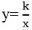 (k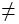 0) түріндегі функциялар, олардың графиктері және қасиеттері; 

      5) "Статистика элементтері". Бас жиынтық, кездейсоқ таңдама, вариациялық қатар, нұсқалық ұғымдары. Абсолютті жиілік және салыстырмалы жиілік. Жиілік кестесі. Жиілік алқабы;

      6) "Қысқаша көбейту формулалары". Екі өрнектің квадраттарының айырымының формуласы. Екі өрнектің қосындысының квадраты және айырымының квадратының формулалары. Екі өрнектің қосындысының кубы және айырымының кубының формулалары. Екі өрнектің кубтарының қосындысы және кубтарының айырымының формулалары. Өрнектерді тепе-тең түрлендіру. Теңдеу және теңсіздік құру арқылы берілген мәтінді есептерді шығару; 

      7) "Алгебралық бөлшектер". Алгебралық бөлшектер және оның негізгі қасиеті. Алгебралық бөлшектерді қосу, азайту, көбейту, бөлу және дәрежеге шығару. Алгебралық өрнектерді тепе-тең түрлендіру;

      8) 7-сыныптағы алгебра курсын қайталау.

      6. 8-сыныпқа арналған алгебра пәнінің базалық білім мазмұны келесі тараулардан тұрады: 

      1) 7-сыныптағы алгебра курсын қайталау;

      2) "Квадрат түбір және иррационал өрнектер". Иррационал сандар. Нақты сандар. Квадрат түбір. Квадрат түбірдің жуық мәні. Арифметикалық квадрат түбір. Арифметикалық квадрат түбірдің қасиеттері. Көбейткішті түбір таңбасының алдына шығару. Көбейткішті түбір таңбасының ішіне енгізу. Бөлшектің бөлімін иррационалдықтан босату. Құрамында квадрат түбірлері бар өрнектерді түрлендіру. Нақты сандарды салыстыру. 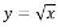 функциясы, оның қасиеттері және графигі;

      3) "Квадрат теңдеулер". Квадрат теңдеу. Толымсыз квадрат теңдеулер. Келтірілген квадрат теңдеу. Екімүшенің толық квадратын айыру. Квадрат теңдеу түбірлерінің формулалары. Дискриминант. Виет теоремасы. Виет теоремасына кері теорема. Квадрат үшмүше. Квадрат үшмүшенің түбірі. Квадрат үшмүшені көбейткіштерге жіктеу. Квадрат теңдеуге келтірілетін теңдеулер. Биквадрат теңдеу. Жаңа айнымалы енгізу әдісі. Бүтін рационал теңдеу. Бөлшек-рационал теңдеу. Рационал теңдеу. 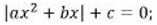 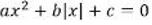 түріндегі теңдеулер. Квадрат теңдеулердің көмегімен мәтінді есептерді шығару. Бөлшек-рационал теңдеулердің көмегімен мәтінді есептерді шығару;

      4) "Квадраттық функция". Квадраттық функция. у=а(x-m)2, у=аx2+n және у=а(x-m)2+n (а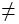 0) түріндегі функциялар, олардың қасиеттері және графиктері. у=аx2+bx+c (а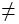 0) түріндегі квадраттық функция, оның қасиеттері және графигі;

      5) "Статистика элементтері". Жиілік. Жиіліктер кестесі. Интервалдық кесте. Гистограмма. Жинақталған жиілік. Орта мән. Дисперсия. Стандартты ауытқу;

      6) "Теңсіздіктер". Квадрат теңсіздік. Квадрат теңсіздіктерді квадраттық функцияның графигі арқылы шығару. Рационал теңсіздік. Интервалдар әдісі. Бір айнымалысы бар сызықтық емес теңсіздіктер жүйесі. Квадрат теңсіздіктер жүйесі;

      7) 8-сыныптағы алгебра курсын қайталау.

      7. 9-сыныпқа арналған алгебра пәнінің базалық білім мазмұны келесі тараулардан тұрады: 

      1) 8-сыныптағы алгебра курсын қайталау;

      2) "Екі айнымалысы бар теңдеулер, теңсіздіктер және олардың жүйелері". Екі айнымалысы бар сызықты емес теңдеулер. Екі айнымалысы бар сызықтық емес теңдеулер жүйесі. Екі айнымалысы бар сызықтық емес теңдеулер жүйесін шешу. Екі айнымалысы бар сызықтық емес теңдеулер жүйесі көмегімен мәтінді есептер шығару. Екі айнымалысы бар теңсіздіктер. Екі айнымалысы бар теңсіздіктер жүйесі;

      3) "Комбинаторика элементтері". Комбинаториканың негізгі ұғымдары мен ережелері (қосу және көбейту ережелері). Санның факториалы. Қайталанбайтын "орналастыру", "алмастыру" және "теру" ұғымдары. Комбинаториканың негізгі формулалары. Комбинаторика формулаларын қолдану арқылы есептер шығару. Ньютон биномы және қасиеттері;

      4) "Тізбектер". Сандар тізбегі, оның берілу тәсілдері және қасиеттері. Арифметикалық прогрессия. Арифметикалық прогрессияның п-ші мүшесінің формуласы. Арифметикалық прогрессияның алғашқы п мүшесінің қосындысының мәнін есептеу формуласы. Геометриялық прогрессия. Геометриялық прогрессияның n-ші мүшесінің формуласы. Геометриялық прогрессияның алғашқы n мүшесінің қосындысының мәнін есептеу формуласы. Шексіз кемімелі геометриялық прогрессия. Шексіз кемімелі геометриялық прогрессия мүшелерінің қосындысы. Математикалық индукция әдісі;

      5) "Тригонометрия". Бұрыш пен доғаның градустық және радиандық өлшемдері. Кез келген бұрыштың синусы, косинусы, тангенсі және котангенсі. Бұрыштың синусы, косинусы, тангенсі және котангенсінің мәндері. Тригонометриялық функциялар және олардың қасиеттері. Негізгі тригонометриялық тепе-теңдіктер. Келтіру формулалары. Екі бұрыштың қосындысы мен айырымының синусы, косинусы, тангенсі және котангенсінің формулалары. Тригонометриялық функциялардың қосбұрышы және жартыбұрышының формулалары. Тригонометриялық функциялардың қосындысы мен айырымын көбейтіндіге түрлендіру формулалары. Тригонометриялық функциялардың көбейтіндісін қосынды немесе айырымға түрлендіру формулалары. Тригонометриялық өрнектерді тепе-тең түрлендіру;

      6) "Ықтималдықтар теориясының элементтері". Оқиға, кездейсоқ оқиға, ақиқат оқиға, мүмкін емес оқиға. Элементар оқиға. Қолайлы нәтижелер. Тең мүмкіндікті және қарама-қарсы оқиғалар. Ықтималдықтың классикалық анықтамасы. Статистикалық ықтималдық. Геометриялық ықтималдық;

      7) 7-9 сыныптардағы алгебра курсын қайталау.

      8. Оқу пәнінің білім мазмұны бөлімдерге бөлінген. Бұл бөлімдер күтілетін нәтижелер (біліктер немесе дағдылар, білім немесе түсініктер) түрінде берілген сыныптар бойынша оқыту мақсаттарын қамтитын бөлімшелерден тұрады. Әр бөлімше ішінде тізбектеліп жазылған оқыту мақсаттары мұғалімге өз жұмысын жоспарлап, оқушылардың жетістіктерін бағалауға, сонымен қатар оқытудың келесі кезеңдері туралы ақпарат беруге мүмкіндік жасайды.

      9. Оқу пәнінің мазмұны төрт бөлімді қамтиды: "Сандар", "Алгебра", "Статистика және ықтималдықтар теориясы", "Математикалық модельдеу және анализ".

      10. "Сандар" бөлімі келесі бөлімшелерден тұрады:

      1) сандар және шамалар туралы түсініктер;

      2) сандарға амалдар қолдану.

      11. "Алгебра" бөлімі келесі бөлімшелерден тұрады:

      1) алгебралық өрнектер және оларды түрлендіру;

      2) теңдеулер және теңсіздіктер, олардың жүйелері және жиынтықтары;

      3) тізбектер және олардың қосындысы;

      4) тригонометрия.

      12. "Статистика және ықтималдықтар теориясы" бөлімі келесі бөлімшелерден тұрады:

      1) жиындар теориясы және логика элементтері;

      2) комбинаторика негіздері;

      3) ықтималдықтар теориясының негіздері;

      4) статистика және деректерді талдау.

      13. "Математикалық модельдеу және анализ" бөлімі келесі бөлімшелерден тұрады:

      1) математикалық анализ бастамалары;

      2) математикалық модельдеудің көмегімен есептер шығару;

      3) математикалық тіл және математикалық модель. 

3 тарау. Оқыту мақсаттарының жүйесі

      14. Бағдарламада, оқыту мақсаттары кодтық белгімен берілген. Кодтық белгідегі бірінші сан сыныпты, екінші және үшінші сан бөлімше ретін, төртінші сан оқыту мақсатының реттік нөмірін көрсетеді. Мысалы, 7.2.1.4. кодында "7" сынып, "2.1" екінші бөлімнің бірінші бөлімшесі, "4" оқыту мақсатының реттік саны.

      15. Білім алушыларға қойылатын мақсаттар:

      16. Осы оқу бағдарламасы негізгі орта білім беру деңгейінің 7-9 сыныптарына арналған "Алгебра" оқу пәнінен жаңартылған мазмұндағы үлгілік оқу бағдарламасының Ұзақ мерзімді жоспарына сәйкес жүзеге асырылады.

      17. Тоқсандағы бөлімдер және бөлімдер ішіндегі тақырыптар бойынша сағат сандарын бөлу мұғалімнің еркіне қалдырылады. 

Негізгі орта білім беру деңгейінің 7-9 сыныптарына арналған "Алгебра" пәнінен

жаңартылған мазмұндағы үлгілік оқу бағдарламасын жүзеге асыру бойынша ұзақ мерзімді

жоспар

      1) 7-сынып:

      2) 8-сынып:

      3) 9-сынып: 

Негізгі орта білім беру деңгейінің 7-9-сыныптарына арналған

"Геометрия" пәнінен үлгілік оқу бағдарламасы



1-тарау. Жалпы ережелер

      1. Оқу бағдарламасы Қазақстан Республикасы Үкіметінің 2012 жылғы 23 тамыздағы № 1080 қаулысымен бекітілген Орта білім берудің (бастауыш, негізгі орта, жалпы орта білім беру) мемлекеттік жалпыға міндетті стандартына сәйкес әзірленген.

      2. Оқу бағдарламасының мақсаты – "Геометрия" пәнінің мазмұнын сапалы игеруді қамтамасыз ету, оқушылардың функционалдық сауаттылығын қалыптастыру, сонымен қатар басқа пәндермен кіріктіре отырып, жалпы адами құндылықтар негізінде және ұлттық мәдениеттің озық салт-дәстүрлері арқылы оқушылардың зияткерлік деңгейін дамыту. 

      3. Міндеттері:

      1) "Геометриялық фигуралар туралы түсінік", "Геометриялық фигуралардың өзара орналасуы", "Метрикалық қатыстар", "Векторлар және түрлендірулер" бөлімшелері бойынша математикалық білім және дағдыларын қалыптастыру мен дамытуға жағдай жасау;

      2) әртүрлі мәнмәтіндегі есептерді шешуде математикалық тілді және негізгі математикалық заңдарды қолдануға, санды қатынастар мен кеңістіктік формаларды оқып білуге мүмкіндік беру;

      3) есептерді шешу мақсатында оқушылардың білімдерін математикалық модельдерді құруға және керісінше, шынайы процестерді сипаттайтын математикалық модельдерді түсіндіруге бағыттау;

      4) өздігінен оқуға және болашақ таңдаған мамандығы бойынша білімін жалғастыруға қажетті физика, химия, биология және басқа да теориялық облыстарда зерттеулер мен есептерді шешу үшін және практикалық іс-әрекеттерінде математикалық әдістерді қолданудың қарапайым дағдыларын қалыптастыру;

      5) практикалық есептерді шешуде, алынған нәтижелерді бағалау мен анықтылығын орнатуда лайықты математикалық әдістерді таңдап алу үшін логикалық және сыни тұрғыдан ойлауын, шығармашылық қабілеттерін дамыту;

      6) коммуникативтік дағдыларын, оның ішінде, ақпаратты дұрыс және сауатты түрде беру, сонымен қатар әртүрлі ақпарат көздерінен, басылымдар мен электрондық құралдардан алынған ақпаратты қолдану қабілетін дамыту; 

      7) өздігінен және топта жұмыс істеуде қажетті тәуелсіздік, жауапкершілік, бастамашылдық, табандылық, шыдамдылық пен толеранттылық сияқты тұлғалық қасиеттерді дамыту; 

      8) математиканың даму тарихымен, математикалық ұғымдардың пайда болу тарихымен таныстыру;

      9) қоғамдық ілгерілеу үшін математиканың маңыздылығын түсінуін қамтамасыз ету;

      10) математика оқыту процесінде ақпараттық-коммуникациялық технологияларды (бұдан әрі - АКТ) қолдану дағдыларын дамыту. 

2-тарау. "Геометрия" пәнінің мазмұнын ұйымдастыру

      4. "Геометрия" пәні бойынша оқу жүктемесінің көлемі:

      1) 7-сынып – аптасына 2 сағат, оқу жылында – 68 сағат; 

      2) 8-сынып – аптасына 2 сағат, оқу жылында – 68 сағат;

      3) 9-сынып – аптасына 2 сағат, оқу жылында – 68 сағат.

      5. 7-сыныпқа арналған геометрия пәнінің базалық білім мазмұны келесі тараулардан тұрады:

      1) "Геометрияның алғашқы мәліметтері". Геометрияның негізгі ұғымдары. Геометрияның қарапайым фигуралары. Аксиома және теорема. Фигуралардың теңдігі. Теореманы дәлелдеу. Дәлелдеудің кері жору әдісі. Сыбайлас және вертикаль бұрыштар және олардың қасиеттері. Бұрыштың биссектрисасы. Перпендикуляр;

      2) "Үшбұрыштар". Үшбұрыш және оның түрлері. Үшбұрыштардың теңдігі. Үшбұрыштардың теңдігінің белгілері. Теңбүйірлі үшбұрыш. Үшбұрыштың биссектрисасы, медианасы және биіктігі, орта сызығы;

      3) "Түзулердің өзара орналасуы". Екі түзуді қиюшымен қиғанда пайда болған бұрыштар. Түзулердің параллельдік белгілері. Параллель түзулердің қасиеттері. Үшбұрыштардың бұрыштарының қосындысы. Үшбұрыштың сыртқы бұрышы. Үшбұрыштардың теңсіздігі. Тікбұрышты үшбұрыштың теңдік белгілері. Тік бұрышты үшбұрыштың қасиеттері. Перпендикуляр түзулер. Көлбеу және оның проекциясы. Түзуге жүргізілген перпендикулярдың біреу ғана болуы;

      4) "Шеңбер. Геометриялық салулар". Шеңбер, дөңгелек және оның элементтері мен бөліктері. Центрлік бұрыш. Түзу мен шеңбердің өзара орналасуы. Екі шеңбердің өзара орналасуы. Шеңберге жүргізілген жанама. Шеңберге жүргізілген жанамалардың қасиеттері. Үшбұрышқа іштей және сырттай сызылған шеңберлер. Салу есептері;

      5) 7-сыныптағы геометрия курсын қайталау.

      6. 8-сыныпқа арналған геометрия пәнінің базалық білім мазмұны келесі тараулардан тұрады:

      1) 7-сыныптағы геометрия курсын қайталау;

      2) "Көпбұрыштар. Төртбұрыштарды зерттеу". Көпбұрыш. Дөңес көпбұрыш. Көпбұрыштың ішкі бұрыштарының қосындысы. Көпбұрыштың сыртқы бұрышы. Көпбұрыштың сыртқы бұрыштарының қосындысы. Параллелограмм және оның қасиеттері. Параллелограмның белгілері. Тіктөртбұрыш, ромб және шаршы, олардың қасиеттері және белгілері. Фалес теоремасы. Пропорционал кесінділер. Трапеция. Тікбұрышты және теңбүйірлі трапециялар, олардың қасиеттері. Үшбұрыштың орта сызығы. Трапецияның орта сызығы. Үшбұрыштың тамаша нүктелері. Үшбұрыштың медианаларының қасиеті;

      3) "Тікбұрышты үшбұрыштың қабырғалары мен бұрыштары арасындағы қатыстар". Тікбұрышты үшбұрыштағы сүйір бұрыштың синусы, косинусы, тангенсі және котангенсі. Пифагор теоремасы. Негізгі тригонометриялық тепе-теңдіктер және оның салдары. Синус, косинус, тангенс және котангенстің 300 400 600бұрыштарындағы мәндері. Тікбұрышты үшбұрыштарды шешу. 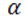 және (900 -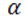  )бұрыштарының тригонометриялық функциялары;

      4) "Аудан". Аудан ұғымы. Тең шамалас және тең құрамдас фигуралар. Шаршының, тіктөртбұрыштың, параллелограммның, ромбтың, үшбұрыштың және трапецияның аудандары;

      5) "Жазықтықтағы тікбұрышты координаталар жүйесі. Жазықтықтағы нүктенің координаталары. Кесінді ортасының координаталары. Екі нүктенің арақашықтығы. Шеңбердің теңдеуі. Түзудің теңдеуі. Теңдеулерімен берілген түзулер мен шеңберлердің өзара орналасуы. Координаталарды есептер шығаруда қолдану;

      6) 8-сыныптағы геометрия курсын қайталау.

      7. 9-сыныпқа арналған геометрия пәнінің базалық білім мазмұны келесі тараулардан тұрады:

      1) 8-сыныптағы геометрия курсын қайталау;

      2) "Жазықтықтағы векторлар". Вектор ұғымы. Нөлдік вектор. Бірлік вектор. Коллинеар векторлар. Вектордың ұзындығы (модулі). Векторлардың теңдігі. Векторларды қосу және оның қасиеттері, векторларды азайту, векторды санға көбейту. Жазықтықтағы векторды екі коллинеар емес векторлар бойынша жіктеу. Вектордың координаталары. Координаталық түрде берілген векторларға амалдар қолдану. Векторлардың коллинеарлық белгісі. Нүктенің радиус-векторы. Жазықтықтағы нүктелердің координаталары мен векторлардың координаталары арасындағы байланыс. Векторлардың арасындағы бұрыш. Векторлардың скалярлық көбейтіндісі. Векторларды есептерді шығаруда қолдану; 

      3) "Жазықтықта түрлендіру". Жазықтықты түрлендіру, қозғалыс және оның қасиеттері. Түрлендірулердің композициясы (көбейтіндісі). Фигуралардың теңдігі және оның қасиеттері. Жазықтықтағы қозғалыстар – осьтік және центрлік симметриялар, параллель көшіру, бұру. Гомотетия, ұқсастық түрлендіру және оның қасиеттері. Ұқсас фигуралар. Үшбұрыштар ұқсастығының белгілері. Тікбұрышты үшбұрыштардың ұқсастығы;

      4) "Үшбұрыштарды шешу". Синустар және косинустар теоремалары. Үшбұрыштарды шешу. Практикалық мазмұнды есептерді шешу. Шеңберге іштей немесе сырттай сызылған үшбұрыштың ауданын пайдаланып шеңбердің радиусын табу формулалары;

      5) "Шеңбер. Дұрыс көпбұрыштар". Іштей сызылған бұрыш және оның қасиеттері. Шеңбердің хордалары мен қиюшы кесінділерінің пропорционалдығы туралы теорема. Шеңберге іштей және сырттай сызылған төртбұрыштар. Дұрыс көпбұрыштар және олардың қасиеттері. Шеңбер доғасының ұзындығы. Сектор мен сегмент ауданы. Іштей және сырттай сызылған шеңберлердің радиустарын көпбұрыштың қабырғаларымен, периметрімен және ауданымен байланыстыратын формулалар. Дұрыс көпбұрыштарды салу;

      6) 7-9 сыныптардағы геометрия курсын қайталау.

      8. "Геометрия" оқу пәнінің білім мазмұны бөлімдерге бөлінген. Бұл бөлімдер күтілетін нәтижелер (біліктер немесе дағдылар, білім немесе түсініктер) түрінде берілген сыныптар бойынша оқыту мақсаттарын қамтитын бөлімшелерден тұрады. Әр бөлімше ішінде тізбектеліп жазылған оқыту мақсаттары мұғалімге өз жұмысын жоспарлап, оқушылардың жетістіктерін бағалауға, сонымен қатар оқытудың келесі кезеңдері туралы ақпарат беруге мүмкіндік жасайды.

      9. Оқу пәнінің мазмұны бір бөлімді қамтиды: "Геометрия".

      10. "Геометрия" бөлімі келесі бөлімшелерден тұрады:

      1) геометриялық фигуралар туралы түсінік;

      2) геометриялық фигуралардың өзара орналасуы;

      3) метрикалық қатыстар;

      4) векторлар және түрлендірулер. 

3-тарау. Оқыту мақсаттарының жүйесі

      11. Бағдарламада, оқыту мақсаттары кодтық белгімен берілген. Кодтық белгідегі бірінші сан сыныпты, екінші және үшінші сан бөлімше ретін, төртінші сан оқыту мақсатының реттік нөмірін көрсетеді. Мысалы, 7.2.1.4. кодында "7" - сынып, "2.1" - екінші бөлімнің бірінші бөлімшесі, "4" - оқыту мақсатының реттік саны.

      12. Білім алушыларға қойылатын мақсаттар:

      13. Осы оқу бағдарламасы негізгі орта білім беру деңгейінің 7-9-сыныптарына арналған "Геометрия" оқу пәнінен жаңартылған мазмұндағы үлгілік оқу бағдарламасының Ұзақ мерзімді жоспарына сәйкес жүзеге асырылады.

      14. Тоқсандағы бөлімдер және бөлімдер ішіндегі тақырыптар бойынша сағат сандарын бөлу мұғалімнің еркіне қалдырылады. 

Негізгі орта білім беру деңгейінің 7-9-сыныптарына арналған

"Геометрия" пәнінен жаңартылған мазмұндағы үлгілік оқу бағдарламасын жүзеге асыру

бойынша ұзақ мерзімді жоспар

      1) 7-сынып:

      2) 8-сынып:

      3) 9-сынып: 

Негізгі орта білім беру деңгейінің 5-9-сыныптарына арналған "Информатика" пәнінен

жаңартылған мазмұндағы үлгілік оқу бағдарламасы



1-тарау. Жалпы ережелер

      1. Оқу бағдарламасы Қазақстан Республикасы Үкіметінің 2012 жылғы 23 тамыздағы № 1080 қаулысымен бекітілген Орта білім берудің (бастауыш, негізгі орта, жалпы орта білім беру) мемлекеттік жалпыға міндетті стандартына сәйкес әзірленген.

      2. Оқу пәнінің мақсаты – білім алушыларды қазіргі заманауи технологиялармен тиімді жұмыс істеу үшін базалық білім, білік және дағдымен қамтамасыз ету болып табылады.

      3. Негізгі міндеттер:

      1) білім алушыларда ақпараттық процесстердің қоғамдағы ролінің түсінігін, ақпараттық технологияларды адам іс-әрекетінің әр түрлі салаларында пайдаланудың техникалық мүмкіндіктері мен перспективаларын қалыптастыру;

      2) білім алушылардың ақпараттық технологияларды күнделікті өмірде, оқуда және келешек еңбек іс-әрекетінде тиімді қолдануларына әрекет ету;

      3) білім алушыларды жүйелерді талдауға, шешімдерді, программалық қосымшаларды жасауға, оларды дамытып жетілдіруге, сонымен қатар, өздерінің өнімдерін бағалауға мүмкіндік бере отырып, олардың компьютермен жұмыс істеудің негізгі қағидаларын түсінуін қамтамасыз ету;

      4) талдау, абстракция, модельдеу және программалау арқылы білім алушыларға әр түрлі тапсырмаларды шешуді үйрету;

      5) білім алушыларда логикалық, алгоритмдік, сонымен қатар, жалпылау мен үйлестік, тапсырмаларды құрамдас бөлікке ажырату мен ортақ заңдылықтарды бөлу, қойылған тапсырмаларды шешуге тиімді және рационалды тәсілдер табу мүмкіндіктерін қосатын есептік ойлауды дамыту;

      6) білім алушыларда ақпараттық мәдениетті қалыптастыру – жалпы ережелерді ұстану және жеке тұлға мен бүкіл қазақстандық әлеуметтің мүддесін көздеу;

      7) білім алушылардың ғылыми тілді меңгеруіне және пән бойынша ұғымдық аппаратты байытуына ықпал ету. 

2 – тарау. "Информатика" пәнінің мазмұнын ұйымдастыру

      4. "Информатика" оқу пәні бойынша оқу жүктемесінің көлемі:

      1) 5-сыныпта – аптасына 1 сағатты, оқу жылында 34 сағатты; 

      2) 6-сыныпта – аптасына 1 сағатты, оқу жылында 34 сағатты; 

      3) 7-сыныпта – аптасына 1 сағатты, оқу жылында 34 сағатты; 

      4) 8-сыныпта – аптасына 1 сағатты, оқу жылында 34 сағатты; 

      5) 9-сыныпта – аптасына 1 сағатты, оқу жылында 34 сағатты құрайды.

       5. Оқу пәнінің мазмұны бағдарламаның пән бойынша оқыту бөлімдерінен тұрады. Әр бөлім бөлімшелерге бөлінген. Бөлімшелер күтілетін нәтиже, дағды немесе білік, білім немесе түсінік түрінде оқыту мақсаттарын қамтиды. 

      6. "Информатика" пәні бойынша бағдарламаның мазмұны 4 бөлімді қамтиды: 

      1) компьютерлік жүйелер;

      2) ақпараттық процестер;

      3) компьютерлік ойлау;

      4) денсаулық және қауіпсіздік.

      7. "Компьютерлік жүйелер" бөлімі келесі бөлімшелерден тұрады:

      1) компьютердің құрылғылары; 

      2) программалық қамтамасыз ету;

      3) компьютерлік желілер. 

      8. "Ақпараттық процестер" бөлімі келесі бөлімшелерден тұрады:

      1) ақпаратты ұсыну және өлшеу;

      2) ақпараттық нысандарды құру және түрлендіру.

      9. "Компьютерлік ойлау" бөлімі келесі бөлімшелерден тұрады:

      1) модельдеу;

      2) алгоритмдер;

      3) программалау.

      10. "Денсаулық және қауіпсіздік" бөлімі келесі бөлімшелерден тұрады:

      1) эргономика;

      2) ақпараттық және онлайн қауіпсіздік.

      11. 5-сыныпқа арналған оқу пәнінің базалық мазмұны: 

      1) "Кіріспе. Компьютер және қауіпсіздік". Қауіпсіздік техникасының ережелері мен жұмыс орнын ұйымдастыру. Компьютердің негізігі құрылғылары (процессор және қатты диск);

      2) "Интернеттегі қауіпсіздік". Басқа адамның жұмысын көшірудің заңсыздығы. Құжатқа құпиясөз орнату. Ортақ қолжетімді файлдармен жұмыс атқару (орналастыру, өзгерту, жүктеу);

      3) "Ақпарат және оны өңдеу". Ақпарат. Ақпаратты әртүрлі формаларда ұсыну. Программалық қамтамасыз ету. Растрлық кескіндерді құру және өңдеу;

      4) "Алгоритмдер". Алгоритм. Орындаушы, орындаушылардың командалар жүйесі. Қадамды сөз түрінде ұсыну;

      5) "Программалау". Ойын программалау ортасында (Лого, Scratch). Тармақталу. Цикл;

      6) "Жобаны әзірлеу". Ойын ортасындағы программалау кезеңінде (Лого, Scratch) нысандар мен оқиғалардың анимациясын құру. Құжатты баспаға дайындау (парақ өлшемдерін өзгерту, бет өлшемдерін қою, алдын ала көру). Жобаны ұсыну.

      12. 6-сыныпқа арналған оқу пәнінің базалық мазмұны:

      1) "Компьютерлік жүйелер мен желілер". Эргономика, қауіпсіздік техникасының ережелері. Есептеу техникасының дамуының тарихы. Компьютердің негізгі құрылғыларының өзара байланысуы. Операциялық жүйенің негізгі функциялары. Сымсыз желілер;

      2) "Мәтіндік құжаттардағы сілтемелерді". Түсіндірме. Гиперсілтемелер. Мазмұн. Реферат жасау;

      3) "Мәтіндік ақпаратты ұсыну". Ақпаратты тасымалдау. Мәтіндік ақпаратты шифрлеу. Ақпаратты екілік код түрінде ұсыну;

      4) "Компьютерлік графика". Векторлық бейнелерді құру. Растрлық және векторлық бейнелерді салыстыру;

      5) "Компьютерлік ойындарды әзірлеу". Компьютердегі есептерді шешу қадамдары. Алгоритмді блок – схема түрінде ұсыну. Компьютерлік ойынның тұжырымдамасы;

      6) "Компьютерлік ойындарды құру". Ойын ортасындағы сценарийді әзірлеу және жүзеге асыру. Ойынды жасау барысында қолданылатын компоненттер. Программа ортасында қателерді табу және жөндеу. Ойындар үшін құжаттамалар. Сілтемелерді ұйымдастыру (гиперсілтемелер, мазмұн, атау, түсіндірме). Қолданылған ресурстарға сілтемелер. 

      13. 7-сыныпқа арналған оқу пәнінің базалық мазмұны:

      1) "Ақпаратты өлшеу және компьютер жады". Ақпараттың өлшем бірліктерін атап өту, ақпаратты бір өлшем бірлігінен басқа өлшем бірліктеріне ауыстыру. Компьютердің жады түрлері (жедел сақтау құрылғысы, тұрақты сақтау құрылғысы, сыртқы сақтау құрылғысы, кэш – жады). Бірдей ақпарат сақталған әртүрлі пішімдегі файлдардың көлемін салыстыру. Ақпаратты сығу, мұрағаттау программалары. Мұрағаттарды құру және мұрағаттан шығару;

      2) "Жүйелер және қауіпсіздік". Қызметі, компьютерлік желілердің жіктелуі (масштаб, топология, тиістілігіне қарай). Компьютерді зиянды программалардан қорғау;

      3) "Тапсырмаларды электронды кестелердің көмегімен шешу". Мәтіндік процессорда кестелерді құру, өңдеу, пішімдеу. Электронды кестелер, электронды кестелердің негізгі ұғымдары. Мәліметтерді енгізу, өңдеу мен пішімдеу, толтыру маркері. Мәлімет типтері. Формулаларды енгізу. Шартты пішімдеу. Диаграммаларды құру;

      4) "Шешімдерді программалау (С/С++, Python, Delphi, Lazarus тілдерінің бірінде)". Программалау жүйесі. Программалау тілдері. Мәлімет типтері. Жобаның интерфейсі. Сызықтық алгоритмдерді программалау. Тармақталу алгоритмдерін программалау. Кірістірілген және құрамды шарттарды программалау;

      5) "Нысандар мен оқиғаларды модельдеу". Үшөлшемді нысандар, 3D – редакторлар. Редакторға кірістірілген нысандар. Нысандардың үшөлшемді модельдері. Оқиғалардың үшөлшемді модельдері.

      14. 8-сыныпқа арналған оқу пәнінің базалық мазмұны:

      1) "Компьютер мен жүйелердің техникалық сипаттамалары". Ақпарат көлемін анықтауда алфавиттік (әліпби) тәсілін қолдану. Процессордың негізгі сипаттамалары. Желінің өткізу қабілеті;

      2) "Денсаулық және қауіпсіздік". Адам ағзасына түрлі электронды құрылғылардың әсері, электронды құрылғылардың жағымсыз әсерінен қорғану тәсілдері. Желі қолданушыларының қауіпсіздігі: интернеттегі алаяқтық пен агрессия;

      3) "Ақпаратты электронды кестелерде өңдеу". Электронды кестелердегі мәліметтердің пішімдері. Абсолютті және салыстырмалы сілтемелер. Берілген функция графигін құру. Кірістірілген функцияларды қолдану: математикалық (қосынды, көбейтінді, дәреже), статистикалық (егер, минималды, максималды, орташа мәні, есептеу), логикалық (егер);

      4) "Программалар жасаудың кіріктірілген орталары (С/С++, Python, Delphi, Lazarus тілдерінің бірінде)". Программалық жасақтаманың міндетіне қарай жіктелуі. Программа құрудың кіріктірілген ортасының құрамдас бөліктері. Таңдау операторы. Цикл операторы (параметрлі цикл, алғы шартты цикл, соңғы шартты цикл). Алгоритмнің трассировкасын орындау;

      5) "Программа құрудың кіріктірілген ортасында тапсырмаларды шешу". Қолданбалы есептерді программа құрудың кіріктірілген ортасында модельдеу.

      15. 9-сыныпқа арналған оқу пәнінің базалық мазмұны:

      1) "Ақпаратпен жұмыс". Эргономика (компьютерді ұзақ уақыт бойы қолдануға байланысты қауіптерді сынап бағалау). Ақпараттың қасиеттері. Бұлттық есептеулерді қолдана отырып, құжаттарды құру, өзгерту және қарастыруда бірлесе жұмыс істеу. Желілік этикет және құқықтық нормалар;

      2) "Компьютердің конфигурациясы". Компьютердің міндетіне қарай конфигурациясын (аппараттық және программалық жасақтама) таңдау;

      3) "Мәліметтер қоры". Мәліметтер қоры, жазба, өріс. Электронды кестеде мәліметтер қорын құру. Мәліметтерді іздеу, сұрыптау және сүзгілеу;

      4) "Деректер ауқымы (С/С++, Python, Delphi, Lazarus тілдерінің бірінде)". Бірөлшемді массив. Массивті өңдеудің негізгі алгоритмдері: іздеу, сұрыптау, орындарын ауыстыру, массив элементін жою және қосу;

      5) "Процестерді электронды кестелерде модельдеу". Модельді құру және оны зерттеу (электронды кестедегі мәліметтер қоры). Есепті әртүрлі әдістермен шығару, әрқайсысын сипаттау және сәйкесін таңдап алу. Процестер модельдерін электронды кестелер арқылы зерттеу (физикалық, биологиялық, экономикалық). 

3-тарау. Оқыту мақсаттарының жүйесі

      16. Оқыту мақсаттарының жүйесі бөлім бойынша әр сыныпқа бөлінген.

      17. Бағдарламада "оқыту мақсаттары" төрт саннан тұратын кодтық белгімен белгіленді. Кодтық белгідегі бірінші сан сыныпты, екінші және үшінші сандар бөлім және бөлімше ретін, төртінші сан бөлімшедегі оқу мақсатының реттік нөмірін көрсетеді. Мысалы, 7.2.1.4. кодында "7" – сынып, "2.1" – екінші бөлімнің бірінші бөлімшесі, "4" – оқыту мақсатының реттік саны.

      18. Білім алушыларға қойылатын мақсаттар:

      19. Осы оқу бағдарламасы негізгі орта білім беру деңгейінің 5-9-сыныптарына арналған "Информатика" оқу пәнінен жаңартылған мазмұндағы үлгілік оқу бағдарламасының Ұзақ мерзімді жоспарына сәйкес жүзеге асырылады.

      20. Тоқсандағы бөлімдер және бөлімдер ішіндегі тақырыптар бойынша сағат сандарын бөлу мұғалімнің еркіне қалдырылады. 

Негізгі орта білім беру деңгейінің 5-9-сыныптарына арналған

"Информатика" пәнінен жаңартылған мазмұндағы үлгілік оқу

бағдарламасын жүзеге асыру бойынша ұзақ мерзімді жоспар

      1) 5-сынып:

      2) 6-сынып:

      3) 7-сынып:

      4) 8-сынып:

      5) 9-сынып: 

Негізгі орта білім беру деңгейінің 7-9-сыныптарына арналған

"Физика" пәнінен жаңартылған мазмұндағы үлгілік оқу бағдарламасы



1-тарау. Жалпы ережелер

      1. Оқу бағдарламасы Қазақстан Республикасы Үкіметінің 2012 жылғы 23 тамыздағы № 1080 қаулысымен бекітілген Орта білім берудің (бастауыш, негізгі орта, жалпы орта білім беру) мемлекеттік жалпыға міндетті стандартына сәйкес әзірленген.

      2. 7-9-сыныптардағы физика курсын оқытудың мақсаты – оқушылардың ғылыми көзқарасының негізін қалыптастыру. Әлемнің жаратылыстанымдық-ғылыми бейнесін тұтастай қабылдауды, бақылау қабілеттерін дамыту және табиғат құбылыстарын талдау және таңдау арқылы өмірге қажетті практикалық есептердің шешімдерін таба білуге дағдыландыру.

      3. Мақсатқа сәйкес оқу пәнін оқытудың негізгі міндеттері: 

      1) оқушылардың әлемнің қазіргі физикалық бейнесінің негізінде жатқан іргелі заңдылықтар мен принциптер туралы білімді, табиғатты танудың ғылыми әдістерін меңгеру;

      2) оқушылардың зияткерлік, ақпараттық, коммуникативтік және рефлективтік мәдениетін дамытуға, физикалық экспериментті орындау және зерттеу жұмыстарын жүргізу дағдыларын дамыту; 

      3) оқу және зерттеу қызметіне жауапкершілікпен қарауға тәрбиелеу;

      4) табиғат ресурстарын пайдалануда және қоршаған ортаны қорғауда, адамды және қоғамды қауіпсіз өмір сүрумен қамтамасыз етуде меңгерген дағдыларды қолдану болып табылады. 

2-тарау. "Физика" пәнінің мазмұнын ұйымдастыру

      4. "Физика" оқу пәні бойынша оқу жүктемесінің көлемі:

      1) 7-сыныпта – аптасына 2 сағатты, оқу жылында 68 сағатты;

      2) 8-сыныпта – аптасына 2 сағатты, оқу жылында 68 сағатты;

      3) 9-сыныпта – аптасына 2 сағатты, оқу жылында 68 сағатты құрайды.

      5. Оқу пәнінің мазмұны 8 бөлімді қамтиды:

      1) физикалық шамалар мен өлшеулер;

      2) механика; 

      3) жылу физикасы;

      4) электр және магнетизм; 

      5) геометриялық оптика; 

      6) кванттық физика элементтері;

      7) астрономия негіздері;

      8) әлемнің қазіргі физикалық бейнесі.

      6. "Физикалық шамалар мен өлшеулер" бөлімі келесі бөлімшелерден тұрады:

      1) физика – табиғат туралы ғылым;

      2) физикалық шамалар;

      3) физикалық өлшеулер.

      7. "Механика" бөлімі келесі бөлімшелерден тұрады:

      1) кинематика негіздері;

      2) динамика негіздері;

      3) сақталу заңдары;

      4) статика;

      5) тербелістер мен толқындар.

      8. "Жылу физикасы" бөлімі келесі бөлімшелерден тұрады:

      1) молекулалы-кинетикалық теория негіздері;

      2) термодинамика негіздері.

      9. "Электр және магнетизм" бөлімі келесі бөлімшелерден тұрады:

      1) электростатика негіздері;

      2) электр тогы;

      3) магнит өрісі;

      4) электромагниттік толқындар және тербеліс.

      10. "Геометриялық оптика" бөлімі келесі бөлімшелерден тұрады:

      1) геометриялық оптика заңдары.

      11. "Кванттық физика элементтері" бөлімі келесі бөлімшелерден тұрады:

      1) атом мен атом ядросының құрылысы;

      2) радиоактивтілік;

      3) элементар бөлшектер.

      12. "Астрономия негіздері" бөлімі келесі бөлімшелерден тұрады:

      1) жер және ғарыш;

      2) астрофизика элементтері.

      13. "Әлемнің қазіргі физикалық бейнесі" бөлімі "Физиканың дүниетанымдық мәні" бөлімшесінен тұрады.

      14. Оқу пәнінің 7-сыныптағы базалық білім мазмұны:

      1) "Физика – табиғат туралы ғылым". Физика – табиғат туралы ғылым, табиғатты зерттеудің ғылыми әдістері;

      2) "Физикалық шамалар мен өлшеулер". Халықаралық бірліктер жүйесі (SI); скаляр және векторлық физикалық шамалар, өлшеулер мен есептеулердің дәлдігі, үлкен және кіші сандарды ықшамдап жазу;

      № 1-зертханалық жұмыс: кішкентай денелердің өлшемін анықтау; 

      № 2-зертханалық жұмыс: физикалық шамаларды өлшеу;

      практикалық жұмыстар: сапалық және сандық есептер шығару; аспап шкаласындағы бөліктің құнын анықтау:

      3) "Механикалық қозғалыс". Механикалық қозғалыс және оның сипаттамалары, санақ жүйесі, қозғалыстың салыстырмалылығы, түзусызықты бірқалыпты және бірқалыпсыз қозғалыстар, жылдамдық және орташа жылдамдықты есептеу, әртүрлі механикалық қозғалыстардың графиктері;

      практикалық жұмыстар: сапалық және сандық есептер шығару, координатаның уақытқа тәуелділік графигін зерттеу;

      4) "Тығыздық". Масса және денелердің массасын өлшеу, дұрыс және дұрыс емес пішінді денелердің көлемін өлшеу, заттың тығыздығы және тығыздықтың өлшем бірлігі, тығыздықты есептеу;

      № 3-зертханалық жұмыс: сұйықтар мен қатты денелердің тығыздығын анықтау;

      практикалық жұмыстар: сапалық және сандық есептер шығару, электрондық және иіндік таразыларды қолданып, әр түрлі денелердің массасын анықтау;

      5) "Денелердің өзара әрекеттесуі". Инерция құбылысы, күш, тартылыс құбылысы және ауырлық күші, салмақ, деформация, серпімділік күші, Гук заңы, үйкеліс күші, үйкеліс әрекетін техникада ескеру, бір түзу бойымен денеге әсер еткен күштерді қосу;

      № 4-зертханалық жұмыс: серпімді деформацияларды зерделеу;

      № 5-зертханалық жұмыс: сырғанау үйкеліс күшін зерттеу;

      практикалық жұмыстар: сапалық және сандық есептер шығару, динамометр көмегімен өлшеу, ауырлық күшін зерттеу, түрлі денелердің созылуын зерттеу;

      6) "Қатты денелер, сұйықтар және газдардағы қысым". Газдардың, сұйықтардың және қатты денелердің молекулалық құрылымы, қатты денелердегі қысым, сұйықтар мен газдардағы қысым, Паскаль заңы, қатынас ыдыстар, гидравликалық машиналар, атмосфералық қысым, атмосфералық қысымды өлшеу, манометрлер, сорғылар, кері итеруші күш;

      № 6-зертханалық жұмыс: Архимед заңын зерделеу;

      № 7-зертханалық жұмыс: дененің сұйықта жүзу шарттарын анықтау;

      практикалық жұмыстар: сапалық және сандық есептер шығару, кез-келген пішінді қатынас ыдыстардағы бірдей және әртүрлі сұйықтардың беттерінің орналасуын зерттеу, атмосфералық қысымның бар екендігін зерттеу;

      7) "Жұмыс және қуат". Механикалық жұмыс, қуат;

      практикалық жұмыстар: сапалық және сандық есептер шығару, жұмыстың мәнін график бойынша анықтау, ауырлық күші мен үйкеліс күшінің жұмысын салыстыру, транспорт түрлерінің қуатын бағалау;

      8) "Энергия". Кинетикалық энергия, потенциалдық энергия, энергияның сақталуы және басқа түрге айналуы;

      практикалық жұмыстар: сапалық және сандық есептер шығару, үстел теннисіне арналған шариктің тебілу биіктігін анықтау;

      9) "Жай механизмдер". Жай механизмдер, дененің массалық центрі, иіндіктің тепе-теңдік шарты, пайдалы әрекет коэффициенті;

      № 8-зертханалық жұмыс: Жазық фигураның массалар центрін анықтау;

      № 9-зертханалық жұмыс: иіндіктің тепе-теңдік шарттарын анықтау;

      № 10-зертханалық жұмыс: көлбеу жазықтықтың пайдалы әрекет коэффициентін анықтау;

      3) практикалық жұмыстар: сапалық және сандық есептер шығару, түсірілген күштің айналу осіне дейінгі қашықтыққа тәуелділігін зерттеу;

      10) "Жер және Ғарыш". Аспан денелері туралы ғылым, күн жүйесі, күнтізбе негіздері (тәулік, ай, жыл).

      15. Оқу пәнінің 8-сыныптағы базалық білім мазмұны:

      1) "Жылулық құбылыстар". Жылулық қозғалыс, броундық қозғалыс, диффузия, температура, оны өлшеу тәсілдері, температураның шкалалары, ішкi энергия, ішкi энергияны өзгерту тәсiлдерi, жылуөткізгіштік, конвекция, сәуле шығару, табиғаттағы және техникадағы жылу берілу, жылу құбылыстарының тірі ағзалардың өмірлеріндегі ролі, жылу мөлшері, заттың меншікті жылу сыйымдылығы, отынның энергиясы, отынның меншікті жану жылуы, жылу үдерістеріндегі энергияның сақталу және басқа түрге айналу заңы;

      № 1-зертханалық жұмыс: әртүрлi температурадағы суларды араластырғандағы жылу мөлшерлерін салыстыру;

      практикалық жұмыстар: денені қыздыру үшін қажетті немесе оны суытқанда бөлінетін жылу мөлшерін есептеу, заттың меншікті жылу сыйымдылығын анықтау, заттың агрегаттық күйлері өзгерген кездегі жылу мөлшерін есептеу, жылу мөлшерінің дене массасына тәуелділігін зерттеу, жылу мөлшерінің қыздыру температурасына тәуелділігін зерттеу, әртүрлі отынның жану тиімділігін бағалау;

      2) "Заттың агрегаттық күйлері". Қатты денелердiң балқуы және қатаюы, балқу температурасы, меншiктi балқу жылуы, булану және конденсация, қаныққан және қанықпаған булар, қайнау, меншiктi булану жылуы, қайнау температурасының атмосфералық қысымға байланыстылығын анықтау;

      № 2-зертханалық жұмыс: мұздың меншiктi балқу жылуын анықтау;

      практикалық жұмыстар: сапалық және сандық есептер шығару, заттың фазалық ауысу графигін зерттеу, мұздың балқу температурасын зерттеу, булану жылдамдығының әртүрлі факторларға тәуелділігін зерттеу;

      3) "Термодинамика негiздерi". Термодинамиканың бiрiншi заңы, газдың және будың жұмысы, жылу үдерістерінің қайтымсыздығы, термодинамиканың екінші заңы, жылу қозғалтқыштары, жылу қозғалтқыштарының пайдалы әрекет коэффициенті, Жылу машиналарын пайдаланудағы экологиялық мәселелер;

      практикалық жұмыстар: сапалық және сандық есептер шығару, ішкі энергияның механикалық энергияға айналуын зерттеу, жылулық тепе-теңдік орныққандағы энергияның сақталу заңын зерттеу;

      4) "Электростатика негіздері". Денелердің электрленуі, электр заряды, өткізгіштер мен диэлектриктер, электр зарядының сақталу заңы, қозғалмайтын зарядтардың өзара әрекеттесуi, Кулон заңы, элементар электр заряды, электр өрiсi, электр өрісінің кернеулігі, электр өрісінің потенциалы және потенциалдар айырымы, конденсатор;

      практикалық жұмыстар: сапалық және сандық есептер шығару, бір-бірінен қандай-да бір арақашықтықта орналасқан және жіңішке жіпке ілінген екі бірдей ауа шарының әрекеттесуін зерттеу, электроскопты жасау;

      5) "Тұрақты электр тогы. Электр тогы, электр тогы көздері, электр тізбегі және оның құрамды бөліктері, ток күшi, кернеу, тiзбек бөлiгi үшiн Ом заңы, өткiзгiштiң электр кедергiсi, өткiзгiштiң меншiктi кедергiсi, реостат, өткiзгiштердi тiзбектей және параллель қосу, электр тогының жұмысы мен қуаты, электр тогының жылулық әсері, Джоуль-Ленц заңы, металдардағы электр кедергісінің температураға тәуелділігі, асқын өткізгіштік, электрқыздырғыш құралдар, кыздыру шамдары, қысқа тұйықталу, балқымалы сақтандырғыштар, электр тогының химиялық әсерi (Фарадейдiң заңы); 

      № 3-зертханалық жұмыс: электр тiзбегiн құрастыру және оның әртүрлi бөлiктерiндегi ток күшiн өлшеу;

      № 4-зертханалық жұмыс: тiзбек бөлiгi үшiн ток күшінің кернеуге тәуелділігін зерттеу;

      № 5-зертханалық жұмыс: өткiзгiштердi тiзбектей қосуды зерделеу;

      № 6-зертханалық жұмыс: өткiзгiштердi параллель қосуды зерделеу;

      № 7-зертханалық жұмыс: электр тогының жұмысы мен қуатын анықтау;

      практикалық жұмыстар: сапалық және сандық есептер шығару, тізбектегі ток күшін өлшеу, тізбек бөгіндегі кернеуді өлшеу, өткізгіш кедергісінің материал тегіне тәуелділігі, қыздыру шамының қуаты мен жұмысын өлшеу, тізбектей қосылған шамдардың ток қуатын зерттеу, параллель қосылған шамдардың ток қуатын зерттеу;

      6) "Электромагниттік құбылыстар". Тұрақты магниттер, магнит өрiсi, тогы бар түзу өткізгіштің магнит өрiсi, тогы бар шарғының магнит өрiсi, электромагниттер және оларды қолдану; магнит өрiсiнiң тогы бар өткiзгiшке әрекеті, электроқозғалтқыш; электр өлшеуіш құралдар, электромагниттiк индукция, генераторлар;

      № 8-зертханалық жұмыс: тұрақты магниттiң қасиеттерiн оқып-үйрену және магнит өрiсiнiң бейнесiн алу;

      № 9-зертханалық жұмыс: электрмагниттi құрастыру және оның әсерiн сынау;

      практикалық жұмыстар: сапалық және сандық есептер шығару, су компасын (құбылнамасын) жасау, магнит өрісінің түрлі материалдар арқылы өтуін зеттеу, түрлі тиындардың магниттік қасиеттерін зерттеу, үйкеліс арқылы магниттеу, магниттің қасиетіне температураның әсері;

      7) "Жарық құбылыстары". Жарықтың түзу сызықты таралу заңы, жарықтың шағылуы, шағылу заңдары, жазық айналар, сфералық айналар, сфералық айна көмегімен кескін алу, жарықтың сынуы, жарықтың сыну заңы, толық ішкі шағылу, линзалар, линзаның оптикалық күшi, жұқа линзаның формуласы, линзаның көмегімен кескiн алу, көз - оптикалық жүйе, көздiң көру кемшіліктері және оларды түзету әдiстері, оптикалық аспаптар;

      № 10-зертханалық жұмыс: шынының сыну көрсеткiшiн анықтау;

      № 11-зертханалық жұмыс: жұқа линзаның фокустық қашықтығын анықтау;

      практикалық жұмыстар: сапалық және сандық есептер шығару, қарапайым перископты жасау, калейдоскопты жасау,жазық айнадағы кескінді зерттеу,ойыс айнаға түскен және шағылған стандартты сәулелердің жүрісі, жинағыш және шашыратқыш линзадағы негізгі сәулелердің жүрісі, көз бен фотоаппараттың оптикалық жүйелерін салыстыру;

      16. Оқу пәнінің 9-сыныптағы базалық білім мазмұны:

      1) "Кинематика негіздері". Механикалық қозғалыс, векторлар және оларға амалдар қолдану, вектордың координаталар осьтеріне түсірілген проекциялары, түзусызықты теңайнымалы қозғалыс, үдеу, түзусызықты теңайнымалы қозғалыс кезіндегі жылдамдық және орын ауыстыру, дененiң еркiн түсуi, еркiн түсу үдеуi, қисықсызықты қозғалыс, материялық нүктенiң шеңбер бойымен бiрқалыпты қозғалысы, сызықтық және бұрыштық жылдамдықтар, центрге тартқыш үдеу;

      № 1-зертханалық жұмыс: теңүдемелі қозғалыс кезiндегi дененiң үдеуiн анықтау;

      № 2-зертханалық жұмыс: горизонталь лақтырылған дененің қозғалысын зерделеу;

      практикалық жұмыстар: сапалық және сандық есептер шығару, қозғалыстың салыстырмалылығы, денелердің қозғалысын сипаттау тәсілдері;

      2) "Астрономия негіздері". Жұлдызды аспан, аспан сферасы, аспан координаталарының жүйесі, әртүрлі географиялық ендіктегі аспан шырақтарының көрінерлік қозғалысы, жергілікті, белдеулік және бүкіләлемдік уақыт, Күн жүйесіндегі ғаламшарлардың қозғалыс заңдары, Күн жүйесі денесіне дейінгі ара қашықтықты параллакс әдісімен анықтау;

      3) "Динамика негіздері". Ньютонның бiрiншi заңы, инерциялық санақ жүйелерi, механикадағы күштер, Ньютонның екiншi заңы, масса, Ньютонның үшінші заңы, Бүкiләлемдiк тартылыс заңы, дененің салмағы, салмақсыздық, денелердiң ауырлық күшiнiң әрекетiнен қозғалуы, Жердің жасанды серіктерінің қозғалысы; 

      практикалық жұмыстар: сапалық және сандық есептер шығару, күшті өлшеудің практикалық тәсілдері, жердің ауырлық өрісіндегі дене қозғалысының параметрлерін есептеу, дененің еркін түсу үдеуін өлшеу;

      4) "Сақталу заңдары". Дене импульсі және күш импульсі, импульстің сақталу заңы, реактивтi қозғалыс, механикалық жұмыс және энергия, энергияның сақталу және айналу заңы;

      практикалық жұмыстар: сапалық және сандық есептер шығару, дененің кинетикалық энергиясының өзгеруіне қатысты күштің жұмысын салыстыру, денелердің соқтығысуы кезіндегі импульстің сақталу заңын зерттеу; 

      5) "Тербелістер және толқындар". Тербелмелі қозғалыс, тербелістер кезіндегі энергияның түрленуі, тербелмелі қозғалыстың теңдеуі, математикалық және серіппелі маятниктердің тербелістері, еркін және еріксіз тербелістер, резонанс, еркін электромагнитік тербелістер, толқындық қозғалыс, дыбыс, дыбыстың сипаттамалары, акустикалық резонанс, жаңғырық, электромагниттік толқындар, электромагниттік толқындар шкаласы;

      № 3-зертханалық жұмыс: математикалық маятниктің көмегімен еркін түсу үдеуін анықтау;

      № 4-зертханалық жұмыс: беттік толқындардың таралу жылдамдығын анықтау.

      практикалық жұмыстар: сапалық және сандық есептер шығару, әр түрлі маятниктер тербелісінің периодын есептеу, еркін және еріксіз тербелістерді зерттеу, толқындардың сипаттамасын зерттеу, ұялы телефонның жұмыс істеу принципі, аналогті сигналдың берілуі, Морзе әліппесі;

      6) "Атом құрылысы. Атомдық құбылыстар". Жылулық сәуле шығару; жарық кванттары туралы Планк гипотезасы, фотоэффект құбылысы, рентген сәулелері, радиоактивтілік, радиоактивті сәулеленудің табиғаты, Резерфорд тәжірибесі, атомның құрамы;

      практикалық жұмыстар: сапалық және сандық есептер шығару;

      7) "Атом ядросы. Ядролық өзара әрекеттесу, ядролық күштер, массалар ақауы, атом ядросының байланыс энергиясы, ядролық реакциялар, радиоактивті ыдырау заңы, ауыр ядролардың бөлінуі, тізбекті ядролық реакция, ядролық реактор, термоядролық реакциялар, радиоизотоптар, радиациядан қорғану, элементар бөлшектер; 

      практикалық жұмыстар: сапалық және сандық есептер шығару, радиоактивтi элементтердiң жартылай ыдырау периодын есептеу;

      8) "Әлемнің қазіргі физикалық бейнесі". Физика және астрономияның дүниетанымдық маңызы, экологиялық мәдениет. 

3-тарау. Оқыту мақсаттарының жүйесі

      17. Бағдарламада "оқыту мақсаттары" төрт саннан тұратын кодтық белгімен белгіленді. Кодтық белгідегі бірінші сан сыныпты, екінші және үшінші сандар бөлім және бөлімше ретін, төртінші сан бөлімшедегі оқыту мақсатының реттік нөмірін көрсетеді. Мысалы, 7.2.1.4. кодында "7" – сынып, "2.1" – екінші бөлімнің бірінші бөлімшесі, "4" – оқыту мақсатының реттік саны.

      18. Білім алушылар білуі тиіс:

      19. Осы оқу бағдарламасы негізгі орта білім беру деңгейінің 7-9-сыныптарына арналған "Физика" оқу пәнінен жаңартылған мазмұндағы үлгілік оқу бағдарламасының Ұзақ мерзімді жоспарына сәйкес жүзеге асырылады.

      20. Тоқсандағы бөлімдер және бөлімдер ішіндегі тақырыптар бойынша сағат сандарын бөлу мұғалімнің еркіне қалдырылады. 

Негізгі орта білім беру деңгейінің 7-9-сыныптарына арналған

"Физика" пәнінен жаңартылған мазмұндағы үлгілік оқу бағдарламасын жүзеге асыру бойынша ұзақ мерзімді жоспар

      1) 7-сынып:

      2) 8-сынып:

      3) 9-сынып: 

Негізгі орта білім беру деңгейінің 7-9-сыныптарына арналған

"Химия" пәнінен жаңартылған мазмұндағы үлгілік оқу бағдарламасы



1-тарау. Жалпы ережелер

      1. Оқу бағдарламасы Қазақстан Республикасы Үкіметінің 2012 жылғы 23 тамыздағы № 1080 қаулысымен бекітілген Орта білім берудің (бастауыш, негізгі орта, жалпы орта білім беру) мемлекеттік жалпыға міндетті стандартына сәйкес әзірленген.

      2. "Химия" оқу пәні әлемнің біртұтас ғылыми бейнесін, оқушылардың жаратылыстану-ғылымитанымын, табиғатты аялау, сын тұрғысынан ойлау және зерттеу дағдыларын дамытуды қалыптастыруда маңызды.

      3. "Химия" оқу пәнінің мақсаты:

      1) заттар мен олардың айналымы, заттар қасиеттерінің, олардың құрамы мен құрылысына тәуелділігін түсіндіретін заңдар мен теориялар туралы білім жүйесін қалыптастыру;

      2) заттар және химиялық реакциялар туралы білімін өмірде пайдалану біліктерін дамыту. 

      4. Химия курсын оқып аяқтағаннан кейін оқушылар:

      1) заттардың атомдармен молекулаларының құрылымын, химиялық реакция барысында заттардың қасиеттерінің өзгеруін;

      2) химиялық реакциялар кезіндегі зат массасы мен энергия сақталу заңдарын;

      3) химиялық реакцияның жылдамдығының әртүрлі жағдайда өзгеру заңдылықтарын;

      4) химиялық реакцияларды жүргізу ережелерін, өмір мен қоршаған орта қауіпсіздігі үшін техника қауіпсіздігі ережелерін сақтауды;

      5) эксперименттерді жоспарлаудың ғылыми әдістері;

      6) химиялық процестер мен олардың заңдылықтарын болжау және түсіндіру үшін химияның басты заңдылықтарын қолдануды және бағалауды білулері қажет. 

2-тарау. "Химия" пәнінің мазмұнын ұйымдастыру

      5."Химия"оқу пәні бойынша оқу жүктемесінің көлемі:

      1) 7 сыныпта – аптасына 1 сағатты, оқу жылында 34 сағатты;

      2) 8 сыныпта – аптасына 2 сағатты, оқу жылында 68 сағатты;

      3) 9 сыныпта – аптасына 2 сағатты, оқу жылында 68 сағатты құрайды.

      6. Оқу пәнінің мазмұны бес бөлімді қамтиды:

      1) заттардың бөлшектері;

      2) химиялық реакциялардың жүру заңдылықтары;

      3) химиядағы энергетика;

      4) химия және қоршаған орта;

      5) химия және өмір.

      7. Оқу пәнінің мазмұны оқытудың бөлімдері арқылы ұйымдастырылған. Бөлімдер білім, түсінік және дағдыларды қамтитын күтілетін нәтижелер түріндегі оқу мақсаттарынан тұратын бөлімшелерге бөлінген. Әр бөлімшеде көрсетілген оқу мақсаттары, мұғалімге оқушыларды дамыту бойынша жұмысты жүйелі жоспарлауға, сонымен қатар олардың жетістіктерін бағалауға, оқытудың келесі кезеңдері туралы ақпарат беруге мүмкіндік береді. 

      8. "Заттардың бөлшектері" бөлімі келесі бөлімшелерден тұрады:

      1) атомдар, иондар және молекулар;

      2) атомның құрамы мен құрылысы;

      3) атомда электрондардың қозғалысы мен таралуы, атомдардан иондардың құрылуы;

      4) химиялық байланыстардың түрлері.

      9. "Химиялық реакциялардың жүру заңдылықтары" бөлімі келесі бөлімшелерден тұрады:

      1) периодтық заң және химиялық элеметтердің периодтық жүйесі;

      2) химиялық реакциялардың жіктелуі;

      3) зат массасының сақталу заңы;

      4) металдардың электрохимиялық кернеу қатары.

      10. "Химиядағы энергетика" бөлімі келесі бөлімшелерден тұрады:

      1) экзотермиялық және эндотермиялық реакциялар;

      2) химиялық реакциялардың жылдамдығы;

      3) химиялық тепе-теңдік;

      4) қышқылдар мен негіздер теориясы.

      11. "Химия және қоршаған орта" бөлімі келесі бөлімшелерден тұрады:

      1) заттардың жіктелуі;

      2) Жер химиясы;

      3) көміртек және оның қосылыстары химиясы.

      12. "Химия және өмір" бөлімі "Биохимия" бөлімшесінен тұрады.

      13. 7- сыныпқа арналған "Химия" оқу пәнінің базалық мазмұны:

      1) "Химия пәні. Таза заттар және қоспалар. Химия – заттар туралы жаратылыстану ғылымдарының бір саласы, химияның дамуы мен маңызы, химия кабинетіндегі және зертханасындағы қауіпсіздік техникасының ережелері, таза заттар және олардың физикалық қасиеттері, біртекті және әртекті қоспалар, заттарды тазарту және бөлу тәсілдері, жәй және күрделі заттар, элемент, химиялық қосылыстар:

      № 1 практикалық жұмыс "Техника қауіпсіздігі ережелері және зертханалық құрал-жабдықтармен танысу";

      № 1 зертханалық тәжірибе "Заттарды және олардың қосылыстарын салыстыру";

      № 2 зертханалық тәжірибе "Ластанған ас тұзын тазарту";

      2) "Заттар күйінің өзгеруі". Физикалық және химиялық құбылыстар, химиялық реакция, заттың агрегаттық күйлері, қатты, сұйық, бөлшектердің кинетикалық теориясына сәйкес газ тәріздес заттардың құрылымы, заттардың салқындау, қыздыру және булану үдерістері:

      № 3 зертханалық тәжірибе "Химиялық реакциялардың белгілерін зерттеу";

      № 4 зертханалық тәжірибе "Аспирин немесе салолдың салқындау үдерісін зерттеу";

      № 5 зертханалық тәжірибе "Судың қайнау үдерісін зерттеу";

      № 1 бақылау жұмысы;

      3) "Атомдар. Молекулалар. Заттар". Атомдар мен молекулалар, атомдар мен молекулалардың айырмашылығы, химиялық элементтер, химиялық элементтердің символдары, элементтерді металдар мен бейметалдарға жіктеу, жай және күрделі заттар, атомның құрамы мен құрылысы, ядро, протон, нейтрон, электрон, изотоптар, элементті аталуы және фундаменталды бөлшектерінің саны бойынша сипаттау;

      4) "Ауа. Жану реакциясы". Ауа және оның құрамы, атмосфералық ауаны ластанудан қорғаудың маңызы, жану үдерісі, заттың жану шарттары, тез тұтанатын, жанатын және жанбайтын заттар, отын, оттек, тұтану көзі, тұтану температурасы, металдар мен бейметалдардың жануы, жану реакциясының өнімдері:

      № 6 зертханалық тәжірибе: "Балауыз шамның жануы";

      № 2 практикалық жұмыс/көрсетілім "Күкірттің, фосфордың, темірдің ауада және оттегінде жануын салыстыру";

      № 2 бақылау жұмысы;

      5) "Химиялық реакциялар". Табиғи қышқылдар мен сілтілер; "қышқылдық" және "сабынды" қасиеттері, индикаторлар, әмбебап индикатор, рН шкала метилоранж, лакмус, фенолфталеин, индикаторлардың түрлі орталардағы түстерінің өзгеруі, қышқылдар мен сілтілер, антацидті заттар, бейтараптану реакциясы, сұйылтылған қышқылдар, қышқылдардың қолданылу аймақтар, қышқылдармен жұмыс жүргізу ережелері, сұйылтылған қышқылдардың түрлі металдармен әрекеттесуі, сутекке сапалық реакция, карбонаттар, сұйылтылған қышқылдардың карбонаттармен әрекеттесуі, көмірқышқыл газына сапалық реакция;

      № 7 зертханалық тәжірибе "Ерітінділердің қышқылдық, негіздік ортасын анықтау";

      № 8 зертханалық тәжірибе "Хлорсутек қышқылының бейтараптану реакциясы";

      № 9 зертханалық тәжірибе "Мырыштың сұйылтылған тұз қышқылымен реакциясы";

      № 10 зертханалық жұмыс "Сутекке сапалық реакция";

      № 3 практикалық жұмыс "Сұйылтылған қышқылдар мен карбонаттардың әрекеттесуі. Көмірқышқыл газына сапалық реакция";

      6) "Химиялық элементтердің периодтық кестесі". Химиялық элементтердің периодтық кестелерін құру тарихы, И. ДҰберейнер, Дж. Ньюлендс, Д.И. Менделеевтің элементтерді жіктеуі, периодтық заң, периодтық кестенің құрылымы, периодтық кестенің құрылу принципі, атом нөмірі ядро заряды, атомдағы элементер бөлшектер;

      7) "Салыстырмалы атомдық масса және қарапайым формулалар". Изотоптар қоспасы, табиғи изотоптар, салыстырмалы атомдық масса, салыстырмалы молекулалық/формулалық масса, химиялық формула, химиялық элементтердің валенттілігі, бинарлы қосылыстардың формулаларын құрастыру, қосылыстардағы атомдардың қатынастары:

      есептеуге берілген есептер: салыстырмалы молекулалық массаны есептеу;

      № 3 бақылау жұмысы;

      8) "Адам ағзасындағы химиялық элементтер". Қоректік заттар, адам ағзасындағы химиялық элементтер (О, С, Н, N, Ca, P, K), химиялық элементтердің тірі және өлі табиғаттағы таралуы, адам ағзасындағы микро- макроэлементтердің биологиялық рөлі, тыныс алу үдерісі, тамақтану теңгерімі;

      № 4 практикалық жұмыс "Тағам құрамындағы қоректік заттарды анықтау";

      № 11 зертханалық тәжірибе "Тыныс алу үдерісін зерттеу";

      9) "Геологиялық химиялық қосылыстар". Пайдалы геологиялық химиялық қосылыстар, табиғи ресурстар, кен орны, кен, кеннің құрамы, минералдар, табиғи ресурстарды өндіру, металдарды алу, Қазақстанның пайдалы қазбалары, минералдарды өндірудің экологиялық аспектілері:

      № 4 бақылау жұмысы.

      14. 8-сыныпқа арналған "Химия" оқу пәнінің базалық мазмұны:

      1) "Атомдардағы электрондардың қозғалысы". Атомдардағы электрондардың орналасуы, энергетикалық деңгейлер, s және p орбитальдарының пішіндері, электрондық конфигурация, электронды-графикалық формула, ион, иондардың түзілуі, "нольдік қосынды" әдісімен қосылыстардың формулаларын құрастыру:

      № 1 зертханалық тәжірибе "Атомдардың модельдерін жасау";

      2) "3аттардың формулалары және химиялық реакция теңдеулері". Химиялық формула, химиялық реакция теңдеулері, заттардың массасының сақталу заңы, химиялық реакциялардың типтері: бірігу, ажырау, алмастыру, алмасу, табиғаттағы химиялық реакциялар, тірі организмдер мен адам тіршілігіндегі химиялық реакциялар:

      № 1 көрсетілім "Заттардың массасының сақталу заңын дәлелдейтін тәжірибе";

      № 2 зертханалық тәжірибе "Әрекеттесуші заттардың массасының қатынасы";

      есептеуге берілген есептер: химиялық формула бойынша химиялық бірігудегі элементтің массалық үлесін есептеу, элементтердің массалық үлестері бойынша заттың қарапайым формуласын анықтау;

      3) "Металдардың химиялық белсенділігі". Металдардың тотығуы, металдардың жемірілуі, металдардың сумен әрекеттесуі, металдардың қышқыл ерітінділерімен, металдардың тұз ерітінділерімен әрекеттесуі, металдардың белсенділік қатары, металдардың белсенділігін салыстыру:

      № 2 көрсетілім "Белсенді металдардың сумен әрекеттесуі";

      № 3 зертханалық тәжірибе "Металдардың қышқылдар ерітіндісімен әрекеттесуі";

      № 3 көрсетілім "Тұз ерітінділерінен металдарды ығыстыру";

      № 1 практикалық жұмыс "Металдардың белсенділігін салыстыру";

      № 1 бақылау жұмысы;

      4) "Заттың мөлшері". Заттың мөлшері, моль, Авогадро саны, заттың молярлық массасы:

      есептеуге берілген есептер: жәй және күрделі заттардың салыстырмалы молярлық массасын есептеу, химиялық формула бойынша заттың молярлық массасын, массасын және заттың мөлшерін есептеу, заттың белгілі мөлшеріндегі атомдардың (молекулалардың) сандарын есептеу;

      5) "Стехиометриялық есептеулер". Химиялық реакциялардың теңдеулері бойынша есептер шығару, молярлық көлем, газдардың салыстырмалы тығыздығы, көлемдік қатынастар заңы, қалыпты және стандартты жағдайлар;

      есептеуге берілген есептер: химиялық формула бойынша заттың молярлық массасын , массасын және заттың мөлшерін есептеу, заттың берілген массасы немесе заттың мөлшері бойынша атомдар мен молекулалардың сандарын есептеу, химиялық реакциялардың теңдеулері бойынша реакция өнімінің массасын, көлемін (газдың) және зат мөлшерін есептеу, қалыпты жағдайлардағы газдың көлемін, газдардың салыстырмалы тығыздығын есептеу, оттек және ауа бойынша газдардың салыстырмалы тығыздықтарын есептеу, заттың мөлшері, молярлық масса, газдың молярлық көлемі, Авогадро заңы ұғымдарын пайдаланып формулалар бйынша есептеулер жасау, химиялық реакциялар кезіндегі газдардың көлемдік қатынастары түсініктерін қолданып есептеулер жасау;

      6) "Химиялық реакциялардағы энергиямен танысу". Отынның жануы және энергияның бөлінуі, көміртекті отынның жануы кезінде көмірқышқыл газы, иіс газы немесе көміртек түзілуі мүмкіндігі, жылыжайлық эффектіcінің себептері және шешу жолдары, экзотермиялық және эндотермиялық реакциялар, әртүрлі отындардың потенциалы, қоршаған ортаға әсері, кинетикалық бөлшектер теориясы тұрғысынан энергия өзгерісі, реакцияның жылу эффектісі, термохимиялық теңдеулер:

      № 4 зертханалық тәжірибе "Энергияның өзгеруімен жүретін химиялық реакциялар";

      есептеуге берілген есептер: реакциялардың термохимиялық теңдеулері бойынша реакцияның жылу эффектісін есептеу;

      7) "Сутек. Оттек және озон". Сутек – химиялық элемент және жәй зат, сутектің изотоптары (протий, дейтерий және тритий), сутектің қасиеттері, қолданылуы және алынуы, оттек – химиялық элемент және жәй зат, оттектің қасиеттері, қолданылуы және алынуы, сутектің және оттектің бинарлы қосылыстары, табиғатта таралуы, оттектің аллотропиялық түрөзгерісі, озон, сутек пен оттекті алу, Жер бетіндегі озон қабатының маңызы;

      № 4 көрсетілім "Сутек пероксидінің ажырауы";

      № 2 практикалық жұмыс "Сутекті алу және оның қасиеттерін зерттеу";

      № 3 практикалық жұмыс "Сутектің переоксидінен оттекті алу және оның қасиеттерін зерттеу";

      есептеуге берілген есептер: реакцияға қатысатын немесе реакция нәтижесінде түзілген өнімнің белгілі массасы, заттың мөлшері немесе көлемі бойынша заттың массасын, заттың мөлшерін, (газдың) көлемін есептеу;

      № 2 бақылау жұмысы;

      8) "Химиялық элементтердің периодтық жүйесі". Химиялық элементтердің периодтық жүйесінің құрылымы, периодтың, топтың, атом нөмірінің физикалық мәні, химиялық элементтердің атомдарының кейбір қасиеттері мен сипаттамаларының периодты түрде өзгеруі, периодтық жүйедегі орыны бойынша элементтің сипатталуы, химиялық элементтердің табиғи тектестері, сілтілік металдардың, галогендердің, инертті газдардың тектестері, металдар мен бейметалдар, периодтық кестеде орналасуына байланысты химиялық элементтің қасиеттері;

      9) "Химиялық байланыс түрлері". Химиялық элементтердің электртерістілігі, атомдар арасындағы химиялық байланыстар табиғатының бірлігі, ковалентті полярлық және полярлық емес байланыс, иондық байланыс, заттың аморфты және кристалдық күйлері, кристалл торларының типтері, заттардың қасиеттерінің оның құрылысына тәуелділігі;

      10) "Ерітінділер және ерігіштік". Заттардың суда еруі, заттардың судағы ерігіштігі бойынша жіктелуі, ерітінділер, еріген заттың массалық үлесі, молярлық концентрация, қатты заттардың, сұйықтардың және газдардың суда ерігіштігі, кристаллогидраттар, ерітінділердің табиғаттағы және күнделікті өмірдегі рөлі, заттарды ерігіштігіне температураның әсері:

      № 5 зертханалық тәжірибе "Заттардың ерігіштігін зерттеу";

      № 4 практикалық жұмыс "Қатты заттардың ерігіштігіне температураның әсері";

      № 5 практикалық жұмыс "Берілген пайыздық және молярлық концентрациялы ерітінділерді дайындау";

      есептеуге берілген есептер: заттардың судағы ерігіштігін есептеу, тығыздығы мен көлемі бойынша ерітіндінің массасын анықтау, еріген заттың және еріткіштің массасын, еріген заттың массалық үлесін есептеу, ерітіндідегі заттың молярлық концентрациясын есептеу;

      № 3 бақылау жұмысы;

      11) "Бейорганикалық қосылыстардың негізгі кластары". Бейорганикалық қосылыстардың негізгі кластары арасындағы генетикалық байланыс, қышқылдар: құрамы, номенклатурасы, жіктелуі, қасиеттері, алынуы және қолданылуы, негіздер: құрамы, номенклатурасы, жіктелуі, қасиеттері, алынуы және қолданылуы, тұздар: құрамы, номенклатурасы, жіктелуі, қасиеттері, алынуы және қолданылуы, бейорганикалық қосылыстардың негізгі кластары арасындағы генетикалық байланыс:

      № 6 зертханалық тәжірибе "Оксидтердің химиялық қасиеттерін зерттеу";

      № 7 зертханалық тәжірибе "Қышқылдардың химиялық қасиеттерін зерттеу";

      № 8 зертханалық тәжірибе "Негіздердің химиялық қасиеттерін зерттеу";

      № 9 зертханалық тәжірибе "Тұздардың қасиеттері және алынуы";

      есептеуге берілген есептер: химиялық реакция теңдеуі бойынша реакцияға қатысушы немесе реакция нәтижесінде түзілген бір заттың белгілі массасы, мөлшері немесе көлемі бойынша табиғатта жүретін процестер мен химиялық реакция нәтижесінде түзілген өнімнің немесе реагенттің массасын, заттың мөлшерін, көлемін есептеу, ерітіндінің белгілі массасы және еріген заттың массалық үлесі бойынша реакция өнімінің массасын, көлемін және заттың мөлшерін есептеу;

      12) "Көміртек және оның қосылыстары". Көміртектің жалпы сипаттамасы; табиғатта көміртек және оның қосылыстарының таралуы, көміртектің аллотропиялық түр өзгерістері, көміртектің аллотропиялық түр өзгерістерінің қолдану аймағы, көміртектің қасиеттері, көміртектің оксидтері және олардың қасиеттері, тірі ағзаларға иіс газының физиологиялық әсері, көміртектің табиғаттағы айналымы:

      № 6 практикалық жұмыс "Көміртектің физикалық және химиялық қасиеттері";

      № 7 практикалық жұмыс "Көмірқышқыл газын алу және оның қасиеттері зерттеу";

      есептеуге берілген есептер: химиялық реакция теңдеуі бойынша реакцияға қатысушы немесе реакция нәтижесінде түзілген бір заттың белгілі массасы, мөлшері немесе көлемі бойынша табиғатта жүретін процестер мен химиялық реакция нәтижесінде түзілген өнімнің немесе реагенттің массасын, заттың мөлшерін, көлемін есептеу, ерітіндінің белгілі массасы және еріген заттың массалық үлесі бойынша реакция өнімінің массасын, көлемін және заттың мөлшерін есептеу;

      13) "Су". Судың құрамы, қасиеттері және қолданылуы, табиғаттағы су, су – табиғи әмбебап еріткіш, сулы ерітінділер және жүзгіндер, судың бірегей қасиеттері және оның өмір үшін маңызы, судың табиғаттағы айналымы, судың ластану себептері, судың кермектігі және оны жою тәсілдері, судың және сулы ерітінділердің табиғаттағы, өндірістің түрлі салаларындағы және ауыл шаруашылығындағы маңызы, суды тазарту әдістері, ауыз суын тазарту, Қазақстан Республикасындағы ауыз су мәселесі, су басейнін ластанудан қорғау, Қазақстандағы су ресурстарының экологиялық мәселелері, сусыз мыс (ІІ) сульфатының көмегімен суды анықтау әдісі:

      № 10 зертханалық тәжірибе "Судың кермектігін анықтау";

      есептеуге берілген есептер: еріген заттың массалық үлесін, еріткіштің, еріген заттың массасын есептеу;

      № 4 бақылау жұмысы. 

      15. 9-сынып оқу пәнінің базалық мазмұны:

      1) "Электролиттік диссоциация". Электролиттер және бейэлектролиттер, С. Аррениустың электролиттік диссоциациялану теориясының негізгі қағидалары, электролиттік диссоциациялану механизмі, ерітінділердің немесе заттың балқымаларының электр өткізгіштігінің химиялық байланыс түріне тәуелділігі, күшті және әлсіз электролиттер, диссоциациялану дәрежесі, қышқыл, сілті және тұздардың судағы ерітінділерінде электролиттік диссоциациялануы, көпнегізді қышқылдардың, қышқылдық және негіздік тұздардың диссоциациялануы, ион алмасу реакциялары және олардың жүру жағдайлары, электролиттік диссоциациялану теориясы тұрғысынан қышқыл, негіз және тұз ерітінділерінің химиялық қасиеттері, тұздар гидролизі;

      № 1 көрсетілім "Иондық және ковалентті полярлық байланысы бар заттардың электролиттік диссоциациясы";

      № 1 зертханалық тәжірибе "Қышқыл, сілті ерітінділерінің рН анықтау";

      № 1 практикалық жұмыс "Ион алмасу реакциялары";

      № 2 зертханалық тәжірибе "Тұздар гидролизі";

      есептеуге берілген есептер: химиялық реакция теңдеуі бойынша заттың мөлшерін, массасын, реакция өнімінің көлемін есептеу, диссоциациялану дәрежесін есептеу;

      2) "Бейорганикалық заттарға сапалық талдау". Катиондарға сапалық реакциялар, жалын түсінің боялуы бойынша Li+, Na+, K+, Ca2+, Sr2+, Ba2+, Cu2+ металл катиондарын анықтау, аниондардың сапалық реакциялары, бейорганикалық қосылыстардың құрамын сапалық талдау;

      № 3 зертханалық тәжірибе жалын түсінің боялуы бойынша "Li+, Na+, K+, Ca2+, Sr2+, Ba2+, Cu2+ катиондарын анықтау";

      № 4 зертханалық тәжірибе "Fe2+, Fe3+, Cu2+ катиондарына сапалық реакциялар";

      № 5 зертханалық тәжірибе "Сулы ерітіндідегі Сl–, Br–, I–, PO43–, SO42–, CO32–, NO3–, SiO32 аниондарын анықтау";

      № 2 практикалық жұмыс "Бейорганикалық қосылыстарды сапалық талдау";

      есептеуге берілген есептер: егер әрекеттесуші заттардың біреуі артық мөлшерде берілсе химиялық теңдеулер бойынша есептеу;

      3) "Химиялық реакциялардың жылдамдығы". Химиялық реакциялардың жылдамдығы, химиялық реакциялардың жылдамдығына әсер ететін факторлар, бөлшектердің кинетикалық тұрғысынан реакция жылдамдығы, катализаторлар, ингибиторлар, катализаторлар мен ингибиторлардың реакция жылдамдығына әсері:

      № 2 көрсетілім "Түрлі химиялық реакциялардың жылдамдығы";

      № 6 зертханалық тәжірибе "Концентрацияның температурасы мен бөлшектер көлемінің реакция жылдамдығына әсері";

      № 3 практикалық жұмыс "Реакция жылдамдығына катализатордың әсері";

      4) "Қайтымды реакциялар". Химиялық тепе-теңдік, тепе-теңдік динамикалық үдеріс ретінде, химиялық тепе-теңдіктің ығысуы, Ле-Шателье-Браун принципі, химиялық тепе-теңдік күйіне және химиялық реакция жылдамдығына жағдайлардың өзгерісінің әсері, бөлшектердің кинетикалық теориясы тұрғысынан химиялық тепе-теңдік;

      № 3 көрсетілім "Қайтымды химиялық реакциялар";

      № 7 зертханалық тәжірибе "Химиялық тепе-теңдіктің ығысуы";

      5) "Тотығу-тотықсыздану реакциялары". Химиялық элементтердің тотығу дәрежелері, қосылыстардың формулалары бойынша химиялық элементтердің тотығу дәрежелерін анықтау, тотықтырғыш және тотықсыздандырғыш туралы түсінік, тотығу-тотықсыздану реакциялары, электрондық баланс әдісі;

      6) "Металдар мен қорытпалар". Металдардың жалпы сипаттамасы, металдық байланыс пен металдық кристалдық тор, темір мен мыстың физикалық және химиялық қасиеттері, металдардың тек тотықсыздандырғыш қасиеттерін көрсетуі, темір қорытпалары және олардың қолданылуы, металлургия туралы түсінік, шойын мен болат өндірісі, Қазақстанда металлургияның дамуы, металдар мен олардың қорытпаларын алу, Қазақстандағы металдар және оның қосылыстарының маңызды кен орындары, металдарды өндіру үдерістері, қоршаған ортаға әсері, металдарды алу:

      № 4 көрсетілім "Металдардың кристалдық торы модельдері";

      № 5 көрсетілім "Металдар және қорытпалар";

      есептеуге берілген есептер: егер құрамында қоспаның белгілі бір массалық үлесі бар басқа заттың массасы белгілі болған жағдайда реакция теңдеуі бойынша заттың массасын есептеу, өндірістік және экологиялық мазмұндағы теориялық мүмкін мәнімен саластырғандағы заттың шығымы массасын есептеу;

      7) 1 (I), 2 (II) және 13 (III) топтар элементтері және олардың қосылыстары. 1 (I)-топ элементтері және олардың қосылыстары, атомдары құрылысы негізінде сілтілік металдардың жалпы қасиеттері, сілтілік металдардың оксидтері мен гидроксидтерінің негіздік қасиеттері және олардың қолданылуы, 2 (ІІ)-топ элементтері және олардың қосылыстары, 1 (І)-ші және 

      2 (ІІ)-топ металдарының жалпы қасиеттері, кальций оксиді мен гидроксидінің негіздік қасиеттері және олардың қолданылуы, 3 (ІІІ)-топ элементтері, алюминий және оның қосылыстары, алюминийдің қосылыстары мен қорытпаларынның қолдану аймағы, алюминий, оның оксиді мен гидроксидінің екі дайлы қасиеттері:

      № 6 көрсетілім "Натрийдің, кальцидің сумен әрекеттесуі";

      № 8 зертханалық тәжірибе "Кальцийдің сумен және қышқыл ерітіндісімен әрекеттесуі";

      № 7 көрсетілім "Алюминий мен оның қорытпалары";

      № 9 зертханалық тәжірибе "Алюминийдің қышқыл және сілті ерітінділерімен әрекеттесуі";

      № 4 практикалық жұмыс "Металдар" тақырыбына эксперименттік есептер шығару;

      есептеуге берілген есептер: егер құрамында қоспаның белгілі массалық үлесі бар басқа заттың массасы белгілі болғанда, заттың (реагенттің немесе өнімнің) массасын реакция теңдеуі бойынша есептеу, өндірістік және экологиялық мазмұндағы теориялық мүмкін мәнімен саластырғандағы заттың шығымы массасын есептеу, өндірістік және экологиялық мазмұндағы теориялық мүмкін мәнімен саластырғандағы заттың шығымы массасын есептеу;

      № 2 бақылау жұмысы;

      8) 17 (VII), 16 (VI), 15 (V), 14 (IV) - топтарының элементтері және олардың қосылыстары.(VII) топ элементтері, галогендер, байланыс түрі және кристалдық тор типі, топтағы галогендер қасиеттерінің өзгеру заңдылықтары, хлор, хлордың химиялық қасиеттері: металдармен, сутекпен және галогенидтермен әрекеттесуі, хлорсутек қышқылының құрамы қасиеттері мен қолданылуы, 16 (VI)-топ элементтері, күкірт, күкірттің аллотропиялық түр өзгерістерінің физикалық қасиеттері, күкірттің негізгі қосылыстары және олардың физикалық және химиялық қасиеттері, қышқылдық жаңбырдың пайда болу себебі мен экологияға тигізетін әсері, күкірт қышқылы, күкірт қышқылы және оның тұздарының жалпы және ерекше қасиеттері, қасиеттері мен қолданылуы, 15 (V)-топ элементтері: азот, азоттың қасиеттері және табиғаттағы азот айналымы, аммиак, аммиактың қасиеттері, алынуы мен қолданылуы, аммиак өндірісі, (Габер синтезі): азот қышқылы, азот қышқылының қасиеттері, азот қышқылы мен нитраттардың өзіне тән қасиеттері, фосфор және оның қосылыстары, фосфорды аллотропиялық түрлендіру, фосфор қосылыстарының Қазақстандағы кен орындары, фосфор және оның қосылыстарының жалпы химиялық қасиеттері, минералды тыңайтқыштар, олардың Қазақстанда өндірілуі және оларды тиімді қолдану, азот және фосфор тыңайтқыштарының қоршаған ортаға әсері, 14 (IV) - топ элементтері, кремний және оның қосылыстары, кремнийдің қолданылу аймағы және оның жартылай өткізгіш ретінде маңызы, сұйық кристалдар, кремний, оның диоксиді мен карбидіндегі химиялық байланыс түрін және кристалдық тор типі, кремний мен оның қосылыстарының химиялық қасиеттері, Қазақстандағы силикат өнеркәсібі: 

      № 8 көрсетілім "Күкірттің аллотропиялық түр өзгерістері";

      № 5 практикалық жұмыс "Сұйылтылған күкірт қышқылы ерітіндісі және оның тұздарының химиялық қасиеттерін зерттеу";

      № 10 зертханалық тәжірибе "Азот молекуласының моделін дайындау";

      № 11 зертханалық тәжірибе "Аммиак молекуласының моделін дайындау";

      № 6 практикалық жұмыс "Аммиактың алынуы және оның қасиеттерін зерттеу";

      № 12 зертханалық тәжірибе "Азот қышқылының басқа қышқылдармен ортақ қасиеттері";

      № 9 көрсетілім "Минералды тыңайтқыштар";

      № 10 көрсетілім "Алмаз, кремний, кремний диоксиді мен кремний карбидінің кристалдық торларының модельдері";

      есептеуге берілген есептер: химиялық реакция теңдеуі бойынша есептеу, бірі зат бастапқы заттардан артық берілген есептер, егер реакция өнімінің практикалық шығымының массалық үлесі белгілі болса, химиялық реакция теңдеуі бойынша заттың (реагенттің немесе өнімнің) массасын есептеу, құрамындағы қоспаның массалық үлесі бар басқа заттың массасы бойынша реакция өнімінің массасын есептеу;

      9) "Адам ағзасындағы химиялық элементтер". Адам ағзасының химиялық құрамы, макроэлементтер және микроэлементтер, олардың маңызы, адам ағзасының құрамына кіретін элементтер және олардың маңызы: (О, С, Н, N, Ca, P, K, S, Cl, Mg, Fe), Қазақстан тұрғындарының теңгерімді тамақтану рационы, ағзадағы кейбір элементтерді анықтау, ауыр металдармен қоршаған ортаның ластануы көздері, ауыр металдардың ағзаларға әсері:

      № 13 зертханалық тәжірибе "Сүйек құрамындағы кальцийді анықтау";

      № 14 зертханалық тәжірибе "Тамақ өнімдерінің құрамындағы көміртекті анықтау";

      № 3 бақылау жұмысы;

      10) "Органикалық химияға кіріспе". Органикалық химия – көміртек қосылыстарының химиясы, А.М. Бутлеровтың органикалық қосылыстардың құрылыс теориясының негізгі қағидалары, органикалық заттардың ерекшеліктері, органикалық қосылыстардың жіктелуі, функционалдық топ түсінігі, органикалық қосылыстардың гомологтық қатарлары, органикалық қосылыстардың гомологтық қатарлары, органикалық қосылыстардың номенклатурасы, органикалық қосылыстардың изомериясы:

      № 11 көрсетілім "Метан, этан, этен, этин, этанол, этаналь,этан қышқылы, глюкоза, аминоэтан қышқылы модельдері";

      № 12 көрсетілім "Алкандардың алғашқы бес өкілдерінің және сызықты құрылымды спирттердің модельдері";

      № 13 көрсетілім "Пентан изомерлерінің модельдері";

      есептеуге берілген есептер: элементтердің массалық үлесі және салыстырмалы тығыздығы бойынша газтәрізді заттардың молекулалық формулаларын табу;

      11) "Көмірсутектер. Отын". Көмірсутектердің жіктелуі, номенклатурасы және изомериясы, қаныққан көмірсутектер, алкан, метан, қанықпаған көмірсутектер, алкендер, этилен, алкиндер, ацетилен, арендер, бензол,көмірсутектер арасындағы генетикалық байланыс, көмірсутектердің табиғи көздері, көмірсутекті отындар, табиғи газдың, мұнайдың, көмірдің Қазақстандағы кен орындары, оларды өндіру және өңдеу, көмірсутектерді өндіру, өңдеу және қолданудағы экологиялық мәселелер, көмірсутектерді экономиканың түрлі салаларында және тұрмыста пайдалану, альтернативті отын түрлері, мұнай, мұнай фракциялары және шикі мұнай өнімдерінің қолдану аймағы:

      № 14 көрсетілім "Этиленнің жануы, бром суы мен калий перманганаты ерітінділерін түссіздендіруі";

      № 15 көрсетілім "Отын түрлері";

      № 16 көрсетілім "Мұнай және мұнай өнімдері";

      есептеуге берілген есептер:реакция өнімінің массасы немесе көлемі және белгілі заттың салыстырмалы тығыздығы бойынша органикалық заттың формуласын анықтау;

      12) "Оттекті және азотты органикалық қосылыстар". Оттекті органикалық қосылыстардың жіктелуі және номенклатурасы, метанол, этанол, спирттердің улылығы және этил спиртінің адам организміне зиянды әсері, оттекті органикалық қосылыстардың өкілдері, этандиол, пропантриол, этан қышқылы, глюкоза, сахароза, крахмал, целлюлозаның қолданылуы, карбон қышқылдары, күрделі эфирлер мен майлар, сабын, синтетикалық жуғыш заттар, синтетикалық жуғыш заттардың қоршаған ортаға әсері, көмірсулар, нәруыздар, аминқышқылдары, биологиялық маңызды органикалық қосылыстар, Қазақстанның тамақ өнеркәсібі:

      № 15 зертханалық тәжірибе "Сірке қышқылының қасиеттерін зерттеу";

      № 16 зертханалық тәжірибе "Нәруыздардың денатурациясы";

      есептеуге берілген есептер: егер құрамында қоспаның массалық үлесі бар басқа заттың массасы белгілі болған жағдайда, реакция теңдеуі бойынша органикалық заттың (реагенттің немесе өнімнің) массасын есептеу, өндірістік және экологиялық мазмұндағы теориялық мүмкін мәнімен саластырғандағы заттың шығымы массасын есептеу, метан, бутан, этанолдың жану реакция теңдеуі бойынша оттектің, ауаның көлемдерін есептеу;

      № 4 бақылау жұмысы. 

3-тарау. Оқыту мақсаттарының жүйесі

      16. Бағдарламада оқыту мақсаттары қолдануға ыңғайлы болу үшін төрт саннан тұратын кодтық белгімен белгіленді. Кодтық белгідегі бірінші сан сыныпты, екінші және үшінші сан бөлімшені, төртінші сан оқыту мақсатының реттік нөмірін көрсетеді. Мысалы, 9.2.1.2 кодында: "9" – сынып, "2.1." - бөлім мен бөлімше; "2" - оқу мақсатының реттік нөмірі.

      17. Оқу мақсаттарының жүйесі әр сынып бойынша жазылған:

      1) заттардың бөлшектері:

      2) химиялық реакциялардың жүру заңдылықтары:

       3) химиядағы энергетика:

      4) химия және қоршаған орта:

      5) химия және өмір:

      17. Осы оқу бағдарламасы негізгі орта білім беру деңгейінің 7-9 сыныптарына арналған "Химия" оқу пәнінен жаңартылған мазмұндағы үлгілік оқу бағдарламасының Ұзақ мерзімді жоспарына сәйкес жүзеге асырылады.

      18. Тоқсандағы бөлімдер және бөлімдер ішіндегі тақырыптар бойынша сағат сандарын бөлу мұғалімнің еркіне қалдырылады. 

Негізгі орта білім беру деңгейінің 7-9-сыныптарына арналған

"Химия" пәнінен жаңартылған мазмұндағы үлгілік оқу бағдарламасын жүзеге асыру

бойынша ұзақ мерзімді жоспар

      1) 7-сынып:

      2) 8-сынып:

      3) 9-сынып: 

Негізгі орта білім беру деңгейінің 7-9-сыныптарына арналған

"Биология" пәнінен жаңартылған мазмұндағы үлгілік оқу бағдарламасы



1-тарау. Жалпы ережелер

      1. Оқу бағдарламасы Қазақстан Республикасы Үкіметінің 2012 жылғы 

      23 тамыздағы № 1080 қаулысымен бекітілген Орта білім берудің (бастауыш, негізгі орта, жалпы орта білім беру) мемлекеттік жалпыға міндетті стандартына сәйкес әзірленген.

      2. "Биология" пәнінің мақсаты – оқушыларға органикалық дүниенің көптүрлілігі, ондағы болып жатқан құбылыстар мен үдерістердің заңдары мен заңдылықтары, сонымен қатар адам оның ажырамас бөлігі туралы білім мен түсінік жүйелерін беру.

      3. Оқу пәнінің міндеттері:

      1) жер бетіндегі барлық тірі ағзалардың құндылығын түсіну үшін өмірдің құрылымды-функционалды және генетикалық негіздері туралы, тірі табиғаттың негізгі патшылықтары ағзаларының көбеюі мен дамуы, экожүйе, биоалуантүрлілік, эволюция туралы білім жүйесін қалыптастыру;

      2) экологиялық этика нормалары мен ережелерін, табиғатқа жауапкершілікпен қарауын қалыптастыру;

      3) генетикалық сауаттылықты қалыптастыру - салауатты өмір салты негіздері, психикалық, тән және моральдық денсаулық сақтау;

      4) оқушылардың тұлғалық қасиеттерін дамыту, биологиялық білімдерін практикада қолдануға ұмтылу, медицина, ауыл шаруашылығы, биотехнология, экологиялық менеджмент және қоршаған ортаны қорғау саласындағы практикалық іс-шараларға қатысу. 

2-тарау. "Биология" оқу пәнінің мазмұнын ұйымдастыру

      4. "Биология" оқу пәні бойынша оқу жүктемесінің көлемі:

      1) 7-сыныпта – аптасына 2 сағатты, оқу жылында 68 сағатты;

      2) 8-сыныпта – аптасына 2 сағатты, оқу жылында 68 сағатты;

      3) 9-сыныпта – аптасына 2 сағатты, оқу жылында 68 сағатты құрайды.

      5. "Биология" оқу пәнінің оқу бағдарламасының мазмұны оқытудың бөлімдері арқылы ұйымдастырылған.

      6. Бөлімдер сыныптар бойынша күтілетін нәтиже түрінде берілген оқу мақсаттарын қамтитын бөлімшелерден тұрады.

      7. Оқу пәнінің мазмұны 4 бөлімді қамтиды:

      1) тірі ағзалардың көптүрлілігі, құрылымы мен қызметтері;

      2) көбею, тұқым қуалаушылық, өзгергіштік. Эволюциялық даму;

      3) ағза мен қоршаған орта;

      4) қолданбалы кіріктірілген ғылымдар.

      8. "Тірі ағзалардың көптүрлілігі, құрылымы мен қызметтері" бөлімі келесі бөлімшелерден тұрады:

      1) тірі ағзалардың көптүрлілігі;

      2) қоректену;

      3) заттардың тасымалдануы;

      4) тыныс алу; 

      5) бөліп шығару;

      6) қозғалыс;

      7) координация және реттелу.

      9. "Көбею, тұқым қуалаушылық, өзгергіштік. Эволюциялық даму" бөлімі келесі бөлімшелерден тұрады:

      1) көбею;

      2) жасушалық айналым;

      3) өсу және даму;

      4) тұқым қуалаушылық пен өзгергіштік заңдылықтары;

      5) эволюциялық даму мен селекция негіздері.

      10. "Ағза мен қоршаған орта" бөлімі келесі бөлімшелерден тұрады:

      1) биосфера, экожүйе, популяция;

      2) адам қызметінің қоршаған ортаға әсері.

      11. "Қолданбалы кіріктірілген ғылымдар" бөлімі келесі бөлімшелерден тұрады:

      1) молекулалық биология мен биохимия;

      2) жасушалық биология;

      3) микробиология және биотехнология;

      4) биофизика.

      12. 7-сыныпқа арналған биология пәнінің базалық білім мазмұны келесі тараулардан тұрады:

      1) "Экожүйелер". Ортаның экологиялық факторлары: абиотикалық (температура, жарық, рН, ылғалдылық) биотикалық (микроағзалар, жануарлар,өсімдіктер). Зертханалық жұмыс: "Жергілікті жердің экожүйелерін зерттеу (мектеп ауласы мысалында)". Қоректік тізбектер және қоректік торлар. Модельдеу "Қоректік тізбек пен торды құру". Экологиялық сукцессиялар: Бірінші және екінші реттік сукцессиялар. Экожүйелердің алмасуы. Адам экожүйенің бір бөлігі. Антропогендік фактор. Адам әрекеттерінің экожүйеге жағымсыз әсері. Қазақстанда ерекше қорғалатын аймақтар. Жергілікті жердің ерекше қорғалатын аймақтары. Қазақстан Республикасының Қызыл кітабы. Жергілікті өңірдің ҚР Қызыл кітабына енгізілген жануарлары мен өсімдіктері;

      2) "Тірі ағзаларды жүйелеу". Тірі ағзалардың бес патшалығына жалпы сипаттама: прокариоттар, протисталар, саңырауқұлақтар, өсімдіктер, жануарлар. Өсімдіктер мен жануарлардың негізгі жүйелік топтары: Патшалықтар. Типтер. Бөлімдер. Кластар. Өсімдіктер мен жануарларды жүйелеудің маңызы. Омыртқасыз және омыртқалы жануарлардың сыртқы құрылысындағы ерекшеліктер. Дихотомиялық әдіс. Дихотомиялық кілттерді қолдану;

      3) "Жасушалық биология". Жасуша, ұлпа, мүше, мүшелер жүйесі түсініктері. Өсімдіктер және жануарлар жасушаларын салыстыру. Жарық микроскобынан көрінетін жасуша құрылымдары: пластидтер, вакуоль, ядро, цитоплазма, жасушалық мембрана, жасушалық қабырға.

      4) "Су және органикалық заттар". Судың қасиеттері: беттік керілу, судың қозғалысы, еріткіштігі, қайнау және балқу температурасы, жылу сыйымдылығы. Судың биологиялық маңызы және оның еріткіш ретіндегі, температураны сақтау мен реттеудегі рөлі. Зертханалық жұмыс "Судың тірі ағзалар үшін маңызы мен қасиеттерін зерттеу". Микро- (мырыш, темір, селен, фтор) және макроэлементтердің (магний, кальций, калий, фосфор) тірі ағзалардың тіршілік әрекеті үшін маңызы. Азық-түліктердегі органикалық заттар: нәруыздар, майлар, көмірсулар. Зертханалық жұмыс: "Азық-түліктерде көмірсулар, нәруыздар және майлардың бар болуын зерттеу". Өсімдіктерде макроэлементтердің тапшылығы (азот, калий, фосфор,). Тыңайтқыштар: органикалық және минералдық (азотты, калийлі және фосфорлы);

      5) "Заттардың тасымалдануы". Заттар тасымалдануының тірі ағзалардың тіршілік әрекеті үшін маңызы. Заттардың тасымалдануына қатысатын тірі ағзалардың мүшелері мен мүшелер жүйесі. Сабақ және тамыр. Сабақтың ішкі құрылысы: қабық, камбий, сүрек, өзек. Тамыр аймақтары: бөліну, өсу, сору және өткізу аймақтары. Тамырдың ішкі құрылысы: флоэма, ксилема, камбий. Зертханалық жұмыс: "Сабақтың ішкі құрылысын зерттеу". Зертханалық жұмыс: "Тамыр аймақтарын зерттеу". Ксилема, флоэма және олардың құрылымдық элементтері. Жануарлардағы қанайналым мүшелері: буылтық құрттар, ұлулар, буынаяқтылар және омыртқалылар;

      6) "Тірі ағзалардың қоректенуі". Жапырақтың құрылысы мен қызметі. Жапырақтың ішкі құрылысы. Лептесік. Жапырақ фотосинтездеуші негізгі арнайы мүше. Судың булануы мен газдардың алмасуы. Фотосинтезге қажетті жағдайлар. Зертханалық жұмыс: "Фотосинтез үдерісіне қажетті жағдайларды зерттеу";

      7) "Тыныс алу". Өсімдіктер мен жануарлар үшін тыныс алудың маңызы. Тынысалу - энергия көзі. Тыныс алу типтері: анаэробты және аэробты. Анаэробты және аэробты тыныс алуды салыстыру: оттегінің қатысында/қатысынсыз, статикалық/динамикалық жұмыс, жылықанды/суыққанды жануарлар. Өсімдіктердің тыныс алуы. Тұқымның немесе өскіндердің тыныс алуы мысалында. Зертханалық жұмыс: "Өсімдіктердің тыныс алуын зерттеу". Омыртқасыз және омыртқалы жануарлардың тыныс алу мүшелері (бунақденелілердің демтүтіктері, балықтарының желбезектері, құстардың және сүтқоректілердің өкпесі). Модельдеу: "Омыртқалы және омыртқасыз жануарлардың тыныс алу жүйесі мүшелерін салыстыру". Тыныс алу мүшелері. Адамның тыныс алу жолдарының құрылысы мен газ алмасу мүшелері. Тыныс алу мүшелерінің аурулары. Тыныс алу мүшелерінің ауруларының себептері мен алдын алу жолдары (өкпе обыры, астма, бронхит, туберкулез, тұмау);

      8) "Бөліп шығару". Бөліп шығарудың тірі ағзалар үшін маңызы. Жануарлардағы бөліп шығару өнімдері. Зат алмасудың соңғы өнімдері. Өсімдіктердегі бөліп шығару өнімдері: тыныс алу мен фотосинтездің бастапқы және соңғы өнімдері. Зертханалық жұмыс: "Өсімдіктердің тыныс алу ерекшеліктерін өскіндер мысалында зерттеу". Жануарлардың бөліп шығару жүйелері. Жануарлардың бөліп шығару жүйелерінің құрылысын салыстыру;

      9) "Қозғалыс". Өсімдіктердің қозғалысы. Қозғалыстың өсімдіктер тіршілігіндегі маңызы. Өсімдіктердің қозғалу тәсілдері (тропизмдер, таксистер, өсу қозғалыстары). Өсімдіктердің өсуі мен дамуына жарықтың әсері. Жарықтың түсу деңгейіне қарай өсімдіктердің бейімделуі. Фотопериодизм күннің жарық түсу ұзақтығына ағзалардың бейімделуі. Жануарлардың қозғалыс мүшелері. Тірі ағзалардағы қозғалыстың рөлі. Жануарлардың қозғалу тәсілдеріне мысалдар. Жануарлардың мекен ортасы мен қозғалыс тәсілдері арасындағы байланыстарды анықтау;

      10) "Координация және реттелу". Жүйке жүйесінің типтерін салыстыру: диффузиялы, сатылы, түйнекті, түтіктәрізді. Жүйке жүйесінің құрам бөліктері. Жүйке жүйесінің қызметі. Нейронның құрылысы: денесі, дендриттер, аксон. Нейронның қызметтері. Жүйке жүйесінің орталық және шеткі бөлімдері. Жұлын. Ми. Ми бөлімдерінің құрылысы мен қызметтері: сопақша ми, артқы (ми көпірі, мишық), орталық және аралық ми. Үлкен ми сыңарлары. Рефлекстік доға: рецептор, сезгіш, аралық, қозғалыс нейрондары, жұмыс мүшесі. Зертханалық жұмыс: "Тізе рефлексі". Мінез-құлықтың рефлекторлық табиғаты: шартсыз және шартты рефлекстер. Шартты рефлекстердің сөнуі. Ішкі мүшелер жұмысының жүйкелік реттелуі. Адам ағзасы үшін ұйқының маңызы. Биологиялық ритмдер. Ұйқының кезеңдері: баяу және жылдам ұйқы. Жұмысқа қабілеттілік. Күн тәртібі. Оқу еңбегі мен дене еңбегінің гигиенасы. Күйзеліс. Күйзеліс жағдайларымен күрес және олардың алдын алу әдістері. Жүйке жүйесінің қызметіне алкаголь, темекі, және наркотикалық заттардың әсері;

      11) "Тұқымқуалау мен өзгергіштік". Адамда белгілердің тұқым қуалауында гендер мен дезоксирибонуклеин қышқылы рөлі. Жүре пайда болған және тұқым қуалайтын белгілер. Хромосоманың құрылымы. Генетикалық материалды сақтаушы және тасымалдаушы дезоксирибонуклеин қышқылы жайлы түсінік. Модельдеу "Адам ағзасындағы тұқым қуалайтын және тұқым қуаламайтын белгілерді зерттеу". Әртүрлі ағза түрлерінің хромосомалар саны. Соматикалық және жыныс жасушалар. Гаплоидты және диплоидты хромосомалар жиыны;

      12) "Көбею". Өсімдіктердің жынысты және жыныссыз көбеюі. Өсімдіктердің жынысты және жыныссыз көбеюінің биологиялық маңызы. Өсімдіктердің өсімді жолмен көбеюі, оның түрлері және табиғаттағы биологиялық маңызы. Өсімдік өсіруде өсімді жолмен көбею тәсілдерін қолдану. Қалемшелеу, сұлатпа өркен, телу (қалемшелермен, көзшелермен), көбею ұлпаларымен. Зертханалық жұмыс: "Өсімдіктердегі вегетативті көбею тәсілдері". Гүл құрылысы. Тозаңдану түрлері. Гүлдеу және тозаңдану. Тозаңдану түрлері (өздігінен, айқас, жасанды). Өсімдіктердегі ұрықтану туралы түсінік және зиготаның түзілуі. Қосарлы ұрықтану. Қосарлы ұрықтанудың биологиялық маңызы;

      13) "Өсу және даму". Ағзалардың жеке дамуы түсінігі. Өсімдіктер мен жануарлардағы онтогенез кезеңдері. Бөліну, өсу, көбею, қартаю. Өсімдіктердің өсуі. Сабақтың ұзарып және жуандап өсуі. Камбийдің рөлі. Жылдық сақиналар. Зертханалық жұмыс: "Жылдық сақинаны санау". Жануарлардағы тура және түрленіп даму онтогенез типтері. Бунақденелілердің шала және толық түрленіп дамуына мысалдар. Модельдеу "Жануарлардағы онтогенез типтерін салыстыру";

      14) "Микробиология және биотехнология". Бактериялардың формаларының әртүрлілігі. Бактериялардың таралуы. Зертханалық жұмыс: "Пішен таяқшасының сыртқы пішінін қарастыру". Бұршақ тұқымдастардың тамырындағы түйнек бактериялары. Бактерияларды пайдалану. Табиғаттағы және адам өміріндегі бактериялардың маңызы. Зертханалық жұмыс: "Өндірісте йогурт және ірімшік жасауды зерттеу". Патогендермен күрес тәсілдері. Бактериялардың антибиотиктерге тұрақтылығы. Зертханалық жұмыс: "Антибиотиктер, антисептиктер және залалсыздандыру өнімдерін қолдануды зерттеу". Вирустар. Жасушасыз құрылым иелері вирустардың құрылыс ерекшеліктері.

      13. 8-сыныпқа арналған биология пәнінің базалық білім мазмұны келесі тараулардан тұрады:

      1) "Жасушалық биология". Жасуша – тірі ағзалардың құрылымдық негізгі өлшем бірлігі. Прокариот және эукариот жасушалардың құрылысы: ядроның болуы және орналасуы, жасуша қабырғасы, жасуша мембранасы, пластидтер, митохондрия, рибосомалар, Гольджи аппараты, вакуоль. Өсімдік ұлпаларының әртүрлілігі: түзуші, жабын, негізгі, өткізгіш, механикалық, бөліп шығарушы ұлпа. Жануар ұлпаларының әртүрлілігі: эпителий, дәнекер, бұлшық ет, жүйке. Зертханалық жұмыс: "Өсімдіктер ұлпаларын жіктеу". Зертханалық жұмыс: "Жануарлар ұлпаларын жіктеу";

      2) "Молекулалық биология". Жасушаның құрамындағы органикалық заттар. Мономерлер мен полимерлер арасындағы айырмашылық. Көмірсулар – энергия көзі. Глюкоза, сахароза, гликоген, крахмал, жасұнық пен хитиннің маңызы және қызметтері. Липидтердің қасиеттері мен қызметі. Липидтердің әртүрлілігі: майлар, фосфолипидтер, балауыз. Нәруыздар, қасиеттері мен қызметтері;

      3) "Тірі ағзалардың көп түрлілігі". Зертханалық жұмыс: "Өсімдіктер бөлімдеріндегі ерекшелік белгілерді анықтау. Балдырлар, мүктәрізділер, қырықжапырақтәрізділер, ашық тұқымдылар және жабық тұқымдылар. Саңырауқұлақтар патшалығы. Зең саңырауқұлағы: мукор, пеницилл. Біржасушалы саңырауқұлақтар – ашытқы. Көпжасушалы саңырауқұлақтар. Қалпақшалы саңырауқұлақтар. Жеуге жарамды және улы саңырауқұлақтар. Зертханалық жұмыс: "Дара жарнақты және қосжарнақтылар өсімдіктер кластарының белгілерін зерттеу". Буынаяқтылар типі. Хордалылар типі. Сыртқы белгілеріне қарай салыстырмалы сипаттама. Демонстрация "Хордалы жануарлар мен буынаяқтылардың ерекшелік белгілерін анықтау";

      4) "Қоректену". Жауын құртының, сиырдың және адамның ас қорыту жүйесінің құрылысы. Модельдеу "Адамның, сиырдың және жауынқұртының" асқорыту жүйесінің құрылысын салыстыру. Тістің құрылысы мен қызметі, сүт тістердің тұрақты тістерге ауысуы. Тіс гигиенасы. Адамның ас қорыту жолдарының құрылысы. Ас қорыту бездері. Ас қорыту мүшелерінің қызметі. Тамақтану гигиенасы. Асқорыту мүшелерінің жұқпалы аурулары және олардың алдын алу. Тағамнан уланудың алдын алу. Алғашқы жәрдем шаралары. Ішек құрт ауруларының алдын алу. Дәрумендер және олардың маңызы. Суда еритін және майда еритін дәрумендер. Дәрумендердің тәуліктік мөлшері. Авитаминоз, гиповитаминоз және гипервитаминоз. А авитаминоздағы ақшам соқыр, В1 авитаминоздағы бери-бери ауруы, С авитаминоздағы қырқұлақ, Д авитаминоздағы мешел аурулары. Зертханалық жұмыс: "Тағамдық заттар құрамынан С дәруменді анықтау;

      5) "Заттардың тасымалдануы". Ағзаның ішкі ортасы және оның маңызы. Лимфа. Лимфа айналымы мен оның маңызы. Гомеостаз. Ағзаның ішкі ортасы: қан, лимфа, ұлпа сұйықтығы. Қанның құрамы мен қызметі. Қан түйіршіктері: эритроциттер, лейкоциттер, тромбоциттер. Плазма. Қанның қызметі: транспорттық, гомеостаздық, қорғаныштық;

      6) "Әртүрлі ағзалардың қан жасушаларын зерттеу" зертханалық жұмысы Қан жасушаларын формасына, мөлшеріне, санына және ядросының болуына қарай салыстыру. Иммунитет. Гуморальдық және жасушалық иммунитет. Лейкоциттердің түрлі типтері және олардың қызметтері. Т- және В- лимфоциттердің әрекет етуі. Жұқпалы аурулар және олардың алдын алу: амебалық қантышқақ, фитофтороз, оба, күл, лейшмания, герпес (ұшық). Иммунитет. Иммунитеттің түрлері: туа пайда болған және жүре пайда болған иммунитет. Екпенің (вакцин) түрлері және оның жасанды иммунитетті қалыптастырудағы маңызы. Жұқпалы аурулардың алдын алу. Қан топтары. Қан құю. Резус-фактор. Агглютинация. Резус-конфликт. Буылтық құрттардың (жауын құрт), ұлулардың, буынаяқтылардың және омыртқалылардың жүрегі және қан тамырларының құрылысы мен қызметі. Қан тамырлар жүйесінің түрлері. Ашық және тұйық қанайналым жүйелері. Үлкен және кіші қанайналым шеңберлері. Адамның қанайналым жүйесі. Зертханалық жұмыс: "Дене жаттығуларының жүрек жұмысына әсерін зерттеу". Жүрек - қантамырлар жүйесі аурулары (гипертония, инфаркт, тахикардия, ишемиялық ауру, атеросклероз, инсульт). Аурудың себептері: тұқым қуалайтын ауруларға бейімділік, салауатты өмір салтын дұрыс ұстанбау;

      7) "Тыныс алу". Альвеола мен қан арасындағы газ алмасу. Өкпедегі қанның оттекке қанығуы. Ұлпа мен қан арасындағы газ алмасу. Қанның көмірқышқыл газына қанығуы, жасушаның оттекке қанығуы. Тыныс алу және тыныс шығару механизмі. Кеуде қуысының құрылысы. Тыныс алуға және тыныс шығаруға қатысатын бұлшықеттер. Тыныс алу және тыныс шығарудағы көкеттің маңызы. Ауа жүретін жолдардағы қысымның өзгеруі. Тыныс алудың минуттық көлемі. Әртүрлі жастағы, физикалық дамыған, ер және әйел адамдардың өкпесінің тіршілік сыйымдылығы. Тыныс алу қозғалыстарының жиілігі. Шылым шегудің өкпенің тіршілік сыйымдылығына әсері. Зертханалық жұмыс: "Өкпенің тіршілік сыйымдылығын зерттеу";

      8) "Бөліп шығару". Зәр шығару жүйесі мүшелерінің құрылысы (бүйрек, несепағар, қуық, несеп жолы) мен қызметі. Бөліп шығару және сүзу мүшелері. Бүйректің құрылысы (қыртысты және милы қабат, нефрон, пирамида, астауша, бүйрек өзекшелері). Терінің маңызы, құрылысы мен қызметі. Тер бөлінудің реттелуі. Тері ауруларының пайда болу себептері мен салдары (қышыма, теміреткі, безеу бөртпелері). Белгілері мен алдын алу шаралары;

      9) "Қозғалыс". Адам қаңқасының құрылысы. Тірек – қимыл жүйесінің маңызы мен қызметі. Сүйектің макро- және микроскопиялық құрылысы. Сүйектің химиялық құрамы. Зертханалық жұмыс: "Сүйектің макро және микроскопиялық құрылысы". Демонстрация "Сүйектің химиялық құрамы". Сүйектің байланыс түрлері: қозғалмайтын, жартылай қозғалмалы, қозғалмалы. Буынның құрылысы және қызметтері. Сүйек буындарының атқаратын қызметіне сәйкес бейімделуі. Бұлшықет ұлпаларының құрылысы мен қызметі (бірыңғай салалы, көлденең жолақты қаңқа, көлденең жолақты жүрек). Зертханалық жұмыс: "Бұлшық ет ұлпаларының құрылысын зерттеу" Адам денесінің бұлшық еттерін жіктеу. Гиподинамия. Сымбаттың бұзылуы және жалпақтабандылықтың пайда болу себептері. Сымбаттың бұзылуы мен жалпақтабандылықтың алдын алу шаралары;

      10) "Биофизика". Тік жүруге байланысты адам қозғалуының биомеханикалық ерекшеліктері. Тік жүруге байланысты адамның қаңқа құрылысының ерекшеліктері. Тік жүруге байланысты бұлшық еттің маңызы. Тік жүру кезіндегі дененің ауырлық орталығы. Адам денесіндегі иіндер;

      11) "Координация және реттелу". Көру мүшелерінің құрылысы. Көрудің маңызы. Көру қызметінің бұзылуы. Көру гигиенасы. Зертханалық жұмыс: "Көру жітілігі мен көру аймағының шегін зерттеу". Есту мүшесінің құрылысы. Естудің маңызы. Естудің бұзылу себептері. Есту мүшесінің гигиенасы. Зертханалық жұмыс "Дыбысты қабылдау ерекшеліктерін зерттеу" (құлақтың есту қабілетін анықтау). Таяқшаның, құтышаның және түкті жасушалардың құрылымы мен қызметі. Зертханалық жұмыс: "Соқыр дақты анықтау, түстердің аралсуына тәжірибе, дыбыстың ауа және сүйек арқылы өтуі". "Гормондар", "Гуморальдық реттелу" ұғымдары. Эндокринді, экзокринді және аралас бездердің орналасуы және қызметі. Бездерден бөлінетін гормондар. Эндокринді бездер қызметінің бұзылуынан туындаған аурулар (гипо- және гиперфункция). Адам денесінде орналасқан тері рецепторлары (терморецепторлар, механорецепторлар, ноцицепторлар). Зертханалық жұмыс: "Тері сезімталдығын зерттеу". Жылықанды жануарлардың тұрақты температураны сақтауындағы терінің рөлі. Температураға сезімталдық. Терморецепторлардың температураның өзгеруіне бейімделуі;

      12) "Көбею". Митоз. Мейоз. Митоз бен мейоздың биологиялық маңызы. Жануарлардың көбею формалары. Жыныссыз көбею типтері. Жынысты көбею. Мүктер мен қырықжапырақтардың тіршілік циклі. Гаметофит. Спорофит. Ашық тұқымды және жабық тұқымды өсімдіктердің тіршілік циклі;

      13) "Өсу және даму". Эмбрионалдық даму кезеңдері: бластула, гаструла, нейрула. Ұлпалар мен мүшелердің дифференциялануы. Органогенез;

      14) "Тұқым қуалаушылық пен өзгергіштік заңдылықтары". Тұқым қуалаушылық пен өзгергіштіктің эволюциядағы маңызы. Өзгергіштік пен қоршаған орта жағдайларына бейімделгіштік арасындағы өзара байланыс. Қолдан сұрыптау және оның селекция үшін маңызы. Қолдан сұрыптау түрлері. Мәдени өсімдіктер мен үй жануарларының шығу орталықтары. Қазақстан аумағында кездесетін егістік дақылдар мен үй жануарларының қолтұқымдары. Маңызды белгілер;

      15) "Биосфера, экожүйе, популяция". Экожүйелердің компоненттері. Су және құрлық экожүйелері. Модельдеу "Су және құрлық экожүйелерін салыстыру". Популяцияның құрылымының негізгі сипаттамалары және ерекшеліктері. Ағзалардың тіршілікке қабілеттілігінің әртүрлі тәсілдері. (Тіршілікті сақтаудың К және r стратегиялары). "Жыртқыш-жемтік" қарым-қатынас түрі. Популяция санының өзгеруі. Тірі ағзалардың өзара қарым-қатынас түрлері. Ағзалардың тікелей және жанама қарым-қатынас түрлері. Қоршаған орта жағдайларының өзгерістеріне ағзалардың бейімделуі;

      16) "Адам қызметінің қоршаған ортаға әсері". Адамның табиғаттағы рөлі. Табиғатты тиімді пайдалану. Табиғатты қорғау. Биологиялық алуан түрлілікті сақтау. Дүниежүзілік Тұқым қоры. Қазақстан Республикасының экологиялық проблемалары. Себептері мен салдарлары. Оларды шешу жолдары.

      14. 9-сыныпқа арналған биология пәнінің базалық білім мазмұны келесі тараулардан тұрады:

      1) "Жасушалық биология". Жасушаның негізгі компоненттерінің қызметтері. Жасуша құрылымдары: плазмалық мембрана, цитоплазма, ядро, эндоплазмалық тор, жасуша орталығы, рибосомалар, Гольджи аппараты мен лизосомалар, митохондрия, пластидтер, қозғалыс органоидтары, жасушаның қосындылары. Құрылыстары және атқаратын қызметтері. Жасушалардың сызықтық ұлғаюын есептеу. Ұлғаю, актуальды өлшемі және суреттің нақты өлшемі. Өлшем бірліктерін СИ жүйесіне аудару (сантиметр-миллиметр-микрометр-нанометр). Модельдеу "Микрофотографияларды пайдаланып жасушаның сызықтық ұлғаюын есептеу";

      2) "Тірі ағзалардың көп түрлілігі. Биосфера және экожүйе". Әртүрлі түрлерді сипаттауда бинарлық номенклатураны қолдану. Зертханалық жұмыс: "Анықтағыш көмегімен өсімдіктер мен жануарлар түрлерін (жергілікті жердің) анықтау". Популяцияның өсуінің экспоненциалды және сигмоидты қисығы. Экожүйедегі энергия тасымаланың тиімділігі. Энергия ағыны және қоректік тізбектер. Экологиялық пирамида түрлері. Табиғаттағы көміртек пен азот айналымы. Биосферадағы биохимиялық үрдістер. Топырақ пен шөгінді жыныстар түзудегі тірі ағзалардың рөлі;

      3) "Адам қызметінің қоршаған ортаға әсері". Пайдалы қазбаларды өндірудің қоршаған орта мен адам денсаулығына әсері. Пестицидтердің қоршаған орта мен адам денсаулығына әсері. Жылыжай эффктісі (булану) және озон қабатының жұқаруы. Дүниежүзілік мұхит деңгейінің, су мен атмосфера температурасының көтерілуінің тірі ағзаларға әсері;

      4) "Қоректену". Ыдырау үдерісі. Асқорыту ферменттерінің әсері. Асқорытудағы ферменттердің маңызы. Сіңіру және бөліп шығару. Ферменттердің әсер ету механизмі. Ферменттің белсенді орталығы. Зертханалық жұмыс: "Ферменттердің белсенділігіне әр түрлі жағдайлардың (температура, pH) әсерін зерттеу". Өттің әсерінен майлардың эмульгациясы. Зертханалық жұмыс "Өттің әсерінен майлардың эмульгациялануын зерттеу";

      5) "Заттар тасымалы". Активті және пассивті тасымалдардың ұқсастығы мен айырмашылығы. Жасуша мембранасы арқылы тасымалдану. Белсенді тасымалдану кезіндегі энергияның жұмсалуы. Сыртқы және ішкі факторлардың транспирацияға әсері. Зертханалық жұмыс: "Транспирация үдерісі кезіндегі сыртқы факторларды (температура, ылғалдылық пен су буының қысымы, ауа қозғалысын) зерттеу. Зертханалық жұмыс: "Ішкі факторларды: Буландыратын беттің ауданы және бұл беттік ауданның өсімдік көлеміне қатынасының (сірқабық (кутикула) мен лептесіктер) транспирация үдерісіне әсері". Сыртқы факторлардың флоэмада зат тасымалына әсері: температура, ылғалдылық, жарық;

      6) "Тыныс алу". Анаэробты және аэробты тыныс алу. Анаэробты және аэробты тыны салу үдерістерін химиялық реакция теңдеулерін қолданып қарастыру. Анаэробты және аэробты тыныс алудың тиімділіктері. Аэробты, анаэробты тынысалу үдерістерімен байланысты бұлшық еттердің қажуы. Аэробты және анаэробты тынысалуға физикалық жүктемелердің әсері;

      7) "Бөліп шығару". Нефронның құрылысы және қызметі. Ультрафильтрация. Абсорбция және таңдамалы реабсорбция. Несептің құрамы. Фильтрация мен кері фильтрацияның себептері. Бүйрек жұмысына әсер ететін факторлар: тамақтану рационы, дене температурасының күрт түсуі, дәрілік препараттар, созылмалы және инфекциялық аурулар (кариес, іріңді ангина. Зәр шығару жүйесінің гигиенасы. Бүйрек және зәр шығару жүйесінің аурулары: пиелонефрит, цистит, бүйрекке тастың жиналуы. Себептері және алдын алу шаралары. Құрлықта, шөлде, тұщы және тұзды суларда тіршілік ететін тірі ағзалардың зат алмасуының соңғы өнімдері. Құрамында азоты бар органикалық заттардың ыдырау өнімдері: аммиак, несепнәр, несеп қышқылы;

      8) "Координация және реттелу". Нейрондардың түрлері мен қызметтері. Жүйке ұлпасының қызметі (глиальды жасушалар). Аксондардың миеленді және миеленсіз қабықтары. Синапстар және медиаторлар. Модельдеу "Жүйке ұлпаларын зерттеу". Миеленді, миеленсіз аксондарда жүйке импульстарының туындауы және өткізілуі. Өткізу жылдамдығы. Мембраналық потенциал, тыныштық потенциалы және әрекет потенциалы. Модельдеу "Жүйке импульстарының туындауы мен таралу жылдамдығын зерттеу". Тірі ағзалардағы электрлік үдерістер. Электрорецепторлар және электрлі мүшелер. Тыныс алу мен тыныс шығарудың реттелуі мысалында нейрогуморальдық реттелу механизмі. Жүйкелік және гуморальдық реттелуді салыстыру. Ағзаның күйзеліске бейімделуі. Нейрокомпьютерлік интерфейс. Компьютер мен ми арасындағы ақпарат алмасу жүйесі. Гомеостазды тұрақты ұстаудың механизмдері. Өсімдіктердің өсуі мен дамуын реттеуші. Зертханалық жұмыс: "Ауксиннің өсімдіктерге әсерін зерттеу";

      9) "Қозғалыс". Бұлшық еттің жұмысы. Демонстрация "Негізгі бұлшық еттердің жұмысын өзіндік бақылау, иық белдеуінің қол қозғалысындағы рөлі. Бұлшық ет қозғалысын реттеу". Зертханалық жұмыс: "Статикалық және динамикалық жұмыс кезіндегі бұлшық еттің қажуын зерттеу";

      10) "Молекулалық биология". Дезоксирибонуклеин қышқылы молекулалық құрылысының принцптері: нуклеотидтердің комплементарлылығы. Модельдеу "Дезоксирибонуклеин қышқы молекуласын құру";

      11) "Жасушалық цикл". Интерфаза. Интерфаза кезеңдері: Gl, S және G2. Митоз. Митоз фазалары. Зертханалық жұмыс: "Пияз тамыр ұшындағы жасушалардан митозды зерттеу". Митоз. Митоз фазалары. Мейоз бен митозды салыстыру. Модельдеу "Митоз кезеңдерңн зерттеу";

      12) "Тұқым қуалаушылық пен өзгергіштік заңдылықтары". Г.Мендель анықтаған белгілердің тұқым қуалаушылық заңдылықтары. Тұқым қуалаушылықты зерттеудің гибридологиялық әдісі. Тұқым қуалаушылықтың генетикалық заңдылықтарының цитологиялық негіздері. Гамета тазалығы заңы және оның цитологиялық негіздемесі. Моногибридті және дигибридті будандастыру. Басымдылық заңы. Ажырау заңы. Басымдылық заңы. Ажырау заңы. Аллельді гендердің әрекеттесуі: толық және толымсыз. Доминанттылық белгілердің пайда болуы. Талдаушы шағылыстыру ұғымы мен оның практикалық маңызы. Жыныс генетикасы. Жынысты анықтаудың генетикалық механизмі. Жыныспен тіркесіп тұқымқуалау. Гемофилия және дальтонизм. Адам қан топтарының тұқымқуалау заңдылықтары. Резус-фактор. Адам генетикасы. Адамның тұқымқуалау белгілерін зерттеу әдістері. Адамның генетикалық ауруларының алдын алу. Адамның генеалогиялық шежіре ағашын құру. Модельдеу "Адамның генеалогиялық шежіре ағашын құру". Өнімділікті арттыратын заманауи ауыл шаруашылық технологиялары. Өнімділігі жоғары ауылшаруашылықты жүргізудің жаңа баламалы жолдары;

      13) "Микробиология және биотехнология". Биотехнологиялық үдерістің жалпы сызбасы және биотехнологияда алынатын өнімдері (медицинада, өнеркәсіпте және ауыл шаруашылығында). Инсулин өндірісі;

      14) "Көбею". Адамның жыныс жүйесінің құрылымы мен қызметі. Екінші реттік жыныстық белгілер. Ұлдар мен қыздардың жыныстық жетілуі. Биологиялық және әлеуметтік жетілу. Менструалдық цикл. Менструалдық циклдағы эстроген мен прогестерон гормондарының маңызы. Контрацепция түрлері, жыныстық жолмен берілетін аурулар: Жүре пайда болған иммундық дефицитiнiң синдромы (ЖИТС), сифилис, гонорея, гепатит В,С. Алдын алу шаралары.

      15) "Өсу және даму". Құрсақта даму. Ұрықтық дамудың алғашқы кезеңдері. Ұрықтың қалыптасуы мен дамуы. Шылым шегу, есірткі мен ішімдіктің адам ұрығының дамуына тигізетін әсері;

      16) "Эволюциялық даму". Эволюциялық ұғымдардың қалыптасуы және дамуы. Ч.Дарвиннің эволюциялық ілімінің негізгі қағидалары. Эволюцияның қазіргі заман теориясының пайда болуы. Эволюцияның қозғаушы күштері. Табиғи сұрыпталу нәтижесіндегі бейімделушілік. Эволюциялық үдерістегі өзгергіштіктің (мутациялық, комбинтивтік) рөлі. Табиғи сұрыпталу, оның түрлері (қозғаушы және тұрақтандырушы). Тіршілік үшін күрес (түрішілік, түраралық). Модельдеу "Бейімделгіштікті табиғи сұрыпталу нәтижесі ретінде зерттеу (көбелек)". "Түр" ұғымының анықтамасы. Түрдің құрылымы. Түр критерийлері. "Түр түзілу" ұғымы. Түр түзілудің тәсілдері мен механизмдері;

      17) Жердегі тіршіліктің пайда болуы кезеңдері.       Ескерту. 14-тармаққа өзгеріс енгізілді – ҚР Білім және ғылым министрінің 26.07.2019 № 334 (01.09.2019 бастап қолданысқа енгізіледі) бұйрығымен. 

3-тарау. Оқыту мақсаттарының жүйесі

      15. Бағдарламада оқыту мақсаттарын пайдалану ыңғайлылығы үшін кодтау енгізілді. Кодта бірінші сан сыныпты, екінші және үшінші сандар – бөлім мен бөлімшенің, төртінші сан – оқыту мақсатының реттік санын білдіреді. Мысалы, 7.2.1.4. кодында "7" - сынып, "2.1" - екінші бөлімнің бірінші бөлімшесі, "4" - оқыту мақсатының реттік саны.

      16. Оқыту мақсаттарының жүйесі бөлім бойынша әр сыныпқа берілген.

      1) тірі организмдердің көп түрлілігі, құрылымы мен қызметтері:

      2) көбею, тұқым қуалаушылық, өзгергіштік, эволюциялық даму:

      3) ағза мен қоршаған орта:

      4) қолданбалы кіріктірілген ғылымдар:      Ескерту. 16-тармаққа өзгеріс енгізілді – ҚР Білім және ғылым министрінің 26.07.2019 № 334 (01.09.2019 бастап қолданысқа енгізіледі) бұйрығымен.

      17. Осы оқу бағдарламасы негізгі орта білім беру деңгейінің 7-9-сыныптарына арналған "Биология" оқу пәнінен жаңартылған мазмұндағы үлгілік оқу бағдарламасының Ұзақ мерзімді жоспарына сәйкес жүзеге асырылады.

      18. Тоқсандағы бөлімдер және бөлімдер ішіндегі тақырыптар бойынша сағат сандарын бөлу мұғалімнің еркіне қалдырылады. 

Негізгі орта білім беру деңгейінің 7-9-сыныптарына арналған

"Биология" пәнінен жаңартылған мазмұндағы үлгілік оқу бағдарламасын жүзеге асыру

бойынша ұзақ мерзімді жоспар      Ескерту. Қосымшаға өзгеріс енгізілді – ҚР Білім және ғылым министрінің 26.07.2019 № 334 (01.09.2019 бастап қолданысқа енгізіледі) бұйрығымен.

      1) 7-сынып:

      2) 8-сынып:

      3) 9-сынып: 

Негізгі орта білім беру деңгейінің 7-9-сыныптарына арналған

"География" пәнінен жаңартылған мазмұндағы үлгілік оқу бағдарламасы



1-тарау. Жалпы ережелер

      1. Оқу бағдарламасы Қазақстан Республикасы Үкіметінің 2012 жылғы 23 тамыздағы № 1080 қаулысымен бекітілген Орта білім берудің (бастауыш, негізгі орта, жалпы орта білім беру) мемлекеттік жалпыға міндетті стандартына сәйкес әзірленген.

      2. "География" пәні – табиғи, қоғамдық, әлеуметтік нысандарды, құбылыстарды, үдерістерді бірлікте қарастыратын маңызды пән. Ол табиғи және антропогендік нысандардың арасындағы кеңістіктік-уақыттық өзара байланыстар мен өзара тәуелділіктерді зерттейді. 

      3. "География" пәнінің мақсаты – дүниенің географиялық бейнесін тұтас қабылдайтын, географиялық ойлау қабілеті дамыған, географияның әдістері мен тілін білетін және қолданатын, географиялық мәдениеті бар тұлға тәрбиелеу. 

      4. Тұлғаның географиялық мәдениеті – тұлғаның бойындағы Жер, қоршаған орта, табиғат туралы, оның алуантүрлілігінің себептері, халқы мен шаруашылық әрекеті туралы білім мен "адам – табиғат – қоғам – мәдениет" жүйесіндегі өмірлік құндылықтарды меңгеруінің көрінісі. 

      5. Дүниенің географиялық бейнесі – аумақтық табиғи-қоғамдық жүйелердің қасиеттері мен заңдылықтары туралы көзқарастар жиынтығы. 

      6. Географиялық ойлау – географиялық нысандар, үдерістер мен құбылыстарды, олардың арасындағы байланыстарды тану және олардың маңызды қасиеттерін бейнелеу. 

      7. "География" пәнінің міндеттері:

      1) географияның ғылыми пән ретіндегі рөлі мен оның қазіргі заманғы адамзат мәселелерін, сондай-ақ ғаламдық мәселелерді шешудегі әлеуетін түсінуге мүмкіндік беру;

      2) оқушылардың бойында табиғат пен қоғам арасындағы өзара байланыстарға, осы байланыстардың кеңістіктік ерекшеліктеріне ғылыми көзқарастарды қалыптастыру;

      3) қоғамдық өндірістің, табиғатты қорғау мен табиғатты тиімді пайдаланудың ғылыми-жаратылыстану, әлеуметтік-экономикалық негіздерін ашу;

      4) оқушылардың географиялық зерттеу әдістері мен зерттеу дағдыларын игеруіне ықпал жасау;

      5) оқушылардың география ғылымының түсініктері мен терминдерін меңгеруіне ықпал жасау;

      6) кеңістіктік ойлау мен картографиялық дағдыларды қалыптастыру;

      7) географиялық білімді күнделікті өмірде, өз іс-тәжірибесінде пайдалану дағдыларын қалыптастыру. 

2-тарау. "География" пәнінің мазмұнын ұйымдастыру

      8. "География" оқу пәні бойынша оқу жүктемесі:

      1) 7-сыныпта – аптасына 2 сағатты, оқу жылында 68 сағатты; 

      2) 8-сыныпта – аптасына 2 сағатты, оқу жылында 68 сағатты; 

      3) 9-сыныпта – аптасына 2 сағатты, оқу жылында 68 сағатты құрайды.

       9. "География" пәні оқу бағдарламасының мазмұны оқытудың бөлімдері

      арқылы ұйымдастырылған. Бөлімдер сыныптар бойынша күтілетін нәтиже түрінде берілген оқу мақсаттарын қамтитын бөлімшелерден тұрады.

      10. Әр бөлімшеде көрсетілген оқу мақсаттары, мұғалімге оқушыларды дамыту бойынша жұмысты жүйелі жоспарлауға, сонымен қатар олардың жетістіктерін бағалауға, оқытудың келесі кезеңдері туралы ақпарат беруге мүмкіндік береді. 

      11. Оқу пәнінің мазмұны 6 бөлімді қамтиды:

      1) географиялық зерттеу әдістері;

      2) картография және географиялық деректер базасы;

      3) физикалық география;

      4) әлеуметтік география;

      5) экономикалық география;

      6) елтану және саяси география негіздері. 

      12. "Географиялық зерттеу әдістері" бөлімі "Зерттеу және зерттеушілер" бөлімшесінен тұрады.

      13. "Картография және географиялық деректер базасы" бөлімі келесі бөлімшелерден тұрады:

      1) географиялық карталар; 

      2) географиялық деректер базасы.

      14. "Физикалық география" бөлімі келесі бөлімшелерден тұрады: 

      1) литосфера; 

      2) атмосфера;

      3) гидросфера;

      4) биосфера;

      5) табиғи-аумақтық кешендер.

      15. "Әлеуметтік география" бөлімі келесі бөлімшеден тұрады:

      1) халықтар географиясы.

      16. "Экономикалық география" бөлімі келесі бөлімшелерден тұрады:

      1) табиғи ресурстар; 

      2) әлеуметтік-экономикалық ресурстар; 

      3) дүниежүзілік шаруашылықтың салалық және аумақтық құрылымы;

      4) дүниежізілік шаруашылықтың даму үрдістері мен көрсеткіштері;

      17. "Елтану және саяси география негіздері" бөлімі "Дүниежүзі елдері"

      бөлімшесін қамтиды.

      18. Пәннің 7-сыныпқа арналған базалық білім мазмұны келесі тараулардан тұрады:

      1) географиялық зерттеу әдістері, зерттеу және зерттеушілер, географияны зерттеу нысандары, география ғылымының дамуы, географиялық дерек көздері, географиялық тәжірибелер, далалық зерттеу әдістері, географияда графикалық әдістердің қолданылуы;

      2) картография және географиялық деректер базасы, географиялық карталар, географиялық картосхемаларды қолдану, географиялық номенклатура, географиялық деректер базасы, географиялық деректерді ұйымдастыру;

      3) физикалық география, литосфера, литосфераның құрылысы мен заттық құрамы, жердің тектоникалық құрылысы, литосфераның тектоникалық қозғалыстары, литосфералық катаклизмдер, атмосфера, атмосфера және оның құрамдас бөліктері, ауа райы және метеорологиялық элементтер, атмосфералық қолайсыз құбылыстар, гидросфера, гидросфера және оның құрамдас бөліктері, су ресурстарының маңыздылығы, дүниежүзілік мұхиттың географиялық жағдайы, дүниежүзілік мұхит суларының қасиеттері, мұхит суларының қозғалыстары, мұхиттармен байланысты апаттар, дүниежүзілік мұхиттың проблемалары, биосфера, биосфера және оның құрамдас бөліктері, туған өлкенің флорасы мен фаунасы, топырақ, оның құрамы мен құрылымы, Қазақстанның топырақ түрлері, топырақтың экологиялық проблемалары, табиғи-аумақтық кешендер, табиғи-аумақтық кешендердің қалыптасуы, табиғи-аумақтық кешендердің түрлері; туған өлкемнің визит карточкасы: өлкетанудың деректер базасын әзірлеу;

      4) әлеуметтік география, халық географиясы, дүниежүзі халқының тілдік әулеттері мен топтары, дүниежүзі халқының діни құрамы, дүниежүзінің тарихи-мәдени аймақтары, ұлтаралық және дінаралық келісім;

      5) экономикалық география, табиғи ресурстар, табиғи ресурстардың жіктелуі, табиғи ресурстарды игерумен байланысты проблемалар, әлеуметтік-экономикалық ресурстар, көлік инфрақұрылымы, әлеуметтік инфрақұрылым, дүниежүзілік шаруашылықтың салалық және аумақтық құрылымы, дүниежүзілік шаруашылықтың салалары: ауыл шаруашылығы мен өнеркәсіп;

      6) елтану және саяси география негіздері, дүниежүзі елдері, дүниежүзі елдерінің географиялық жағдайы, дүниежүзі елдерінің географиялық және экономикалық-географиялық жағдайы.

      19. Пәннің 8-сыныпқа арналған базалық білім мазмұны келесі тараулардан тұрады:

      1) географиялық зерттеу әдістері, зерттеу және зерттеушілер, география ғылымының салалары, географиялық зерттеу әдістерінің түрлері, географиялық деректерді өңдеу және талдау, географиялық модельдер, зерттеу нәтижелерінің ұсыну формалары;

      2) картография және географиялық деректер базасы, географиялық карталар, тақырыптық карталар және оларды қосымша сипаттау элементтері, тақырыптық карталарды оқу, тақырыптық географиялық номенклатура, географиялық деректер базасы, географиялық деректер базасын құрастыруда ақпараттық-коммуникациялық технологиялардың рөлі;

      3) физикалық география, литосфера, жер бедерінің қалыптасу және таралу заңдылықтары, жер бедерінің жіктелуі, материктер мен мұхиттардың ірі орографиялық объектілері, тау жыныстары мен минералдардың жіктелуі, пайдалы қазбалардың тау жыныстары мен минералдардың қалыптасу заңдылықтарына байланысты таралуы, тау жыныстары мен минералдардың қасиеттері, тау жыныстарының жасын анықтау, геологиялық жыл санау мен геохронологиялық кесте, жер бедерінің адамзат тіршілігі мен шаруашылығына тигізетін әсері, атмосфера, климат қалыптастырушы факторлар, атмосфераның ғаламдық циркуляциясы, климаттық белдеулер, материктердің климаттық ерекшеліктері, климаттың адамзат тіршілігі мен шаруашылығына тигізетін әсері, адам әрекетінің атмосфераға тигізетін кері әсері, гидросфера, құрлық суларының түрлері мен қалыптасуы, құрлық суларының шаруашылық маңызы, өзен аңғарының құрылысы, өзендердің гидрологиялық режимі, көлдер мен мұздықтар, құрлық суларының экологиялық проблемалары, су апаттары, биосфера, табиғат зоналары мен биіктік белдеулер, материктердің табиғи зоналары, мұхиттардың тіршілік дүниесі, өсімдік әлемі мен жануарлар дүниесін қорғау, табиғи-аумақтық кешендер, географиялық қабықтың құрамы мен құрылысы, географиялық қабықтың заңдылықтары;

      4) әлеуметтік география, халық географиясы, халық санағы, дайы өсудің түрлері, демографиялық көрсеткіштер мен демографиялық жағдай, демографиялық проблемалар, демографиялық саясат;

      5) экономикалық география, табиғи ресурстар, табиғи ресурстарды экономикалық және экологиялық тұрғыдан бағалау, дүниежүзі аймақтарының табиғи-ресурстық әлеуеті, табиғи ресурстарды өңдеу технологиясы, орталықтары және дайын өнім түрлері, әлеуметтік-экономикалық ресурстар, экономикалық инфрақұрылымның элементтері мен функциялары, дүниежүзілік шаруашылықтың салалық және аумақтық құрылымы, дүниежүзілік шаруашылықтың салалық құрамы: өндіруші, өңдеуші және қызмет салалары, ауылшаруашылық, өнеркәсіп және қызмет салаларын ұйымдастыру түрлері, ауылшаруашылық, өнеркәсіп және қызмет салаларын орналастыру факторлары, дүниежүзілік шаруашылық салаларын сипаттау;

      6) елтану және саяси география негіздері, дүние жүзі елдері, дүниежүзінің саяси картасы, елдердің саяси типологиясы, саяси картадағы сандық және сапалық өзгерістер, дүние жүзі елдерінің саяси-географиялық жағдайы, саяси интеграция, Қазақстанның саяси-интеграциялық үдерістердегі мүдделері, бағыттары және бастамалары.

      20. "Қазақстан географиясы" пәнінің 9-сыныпқа арналған базалық білім мазмұны келесі тараулардан тұрады:

      1) географиялық зерттеу әдістері, зерттеу және зерттеушілер, қазақстандық географтардың зерттеулері, география ғылымы зерттеулерінің қазіргі заманғы өзекті проблемалары, географиялық нысандар мен құбылыстарды номинациялау ерекшеліктері, қазақтың халықтық географиялық терминдері, зерттеу нәтижелерін ұсынудың академиялық формалары;

      2) картография және географиялық деректер базасы, географиялық карталар, географиялық нысандарды, үдерістер мен құбылыстарды картадан көрсету тәсілдері, географиялық номенклатура нысандарын көрсету тәсілдері, географиялық деректер базасы, жерді қашықтықтан зерделеу әдістері, геоақпараттық жүйе технологияларын қолдану аясы;

      3) физикалық география, литосфера, Қазақстан аумағының геологиялық тарихы және тектоникалық құрылымы, Қазақстанның басты орографиялық нысандары, қазақ оронимдері, Қазақстанда минералды ресурстардың таралу заңдылықтары, минералды ресурстарды өндіру және өңдеу орталықтары, Қазақстанның минералды ресурстарына баға беру, минералды ресурстарды игерумен байланысты проблемалар, атмосфера, Қазақстанның климатын түзуші факторлар, Қазақстанның климаттық жағдайы, Қазақстанның климаттық ресурстары, Қазақстанда қолайсыз және қауіпті атмосфералық құбылыстар, қазақ халқының атмосфералық және климаттық құбылыстарды номинациялау ерекшеліктері, гидросфера, Қазақстанның ішкі суларының түрлері, қазақ гидронимдері, Қазақстанның су ресурстарына экономикалық баға беру, су ресурстарының экологиялық проблемалары, Қазақстанның ішкі суларының геосаяси проблемалары, биосфера, Қазақстанның табиғат зоналары мен биіктік белдеулері, ерекше қорғалатын табиғи аумақтардың түрлері, Қазақстанның табиғи мұрасы, табиғи хоронимдердің (ерекше қорғауға алынған аумақтар) мағынасы, ноосфераның қалыптасуы, Қазақстанның ноосфераның дамуына қосқан үлесі, табиғи-аумақтық кешендер, Қазақстанның ірі физикалық-географиялық аудандары, Қазақтың табиғи хоронимдері (физикалық-географиялық аудандардың атауы), табиғат кешендеріне әсер ететін антропогендік факторлар, антропогендік ландшафтарды жақсарту жолдары;

      4) әлеуметтік география, халық географиясы, Қазақстан халқының ұлттық және діни құрамы, дүниежүзі халқының көші-қоны, Қазақстандағы халықтың көші-қоны, көші-қон саясаты, еңбек ресурстарының сандық және сапалық құрамы, Қазақстанның демографиялық жағдайы мен демографиялық саясаты, елді мекендердің жіктелуі, елді мекендердің функционалды зоналары, Қазақстандағы ойконимдер, Қазақстандағы елді мекендердің проблемалары, урбандалу үдерісі, Қазақстандағы урбандалу үдерісіне баға беру;

      5) экономикалық география, табиғи ресурстар, Қазақстанның табиғи-ресурстық әлеуеті, Қазақстанда жекелеген ресурс түрлерін өңдеу технологиялары, орталықтары және дайын өнім түрлері, табиғатты пайдалану үлгілері мен түрлері, тұрақты даму, Қазақстанда табиғатты пайдаланумен байланысты проблемалар, Әлеуметтік-экономикалық ресурстар, ғылыми-техникалық революция үдерісі, бағыттары, адам әлеуеті даму индексінің көрсеткіштері, Қазақстанда адамдық капиталды дамыту, Қазақстанның индустриялы-инновациялық даму бағыттары, Қазақстанның инновациялық инфрақұрылымы, Қазақстан аймақтары инфрақұрылымының даму деңгейі, дүниежүзілік шаруашылықтың салалық және аумақтық құрылымы, Қазақстан шаруашылығының салалары, Қазақстанның экономикалық аудандарының шаруашылық салалары мен мамандануы, дүниежүзілік шаруашылықтың даму үрдістері мен көрсеткіштері, дүниежүзілік шаруашылықтың субъектілері, халықаралық географиялық еңбек бөлінісі, халықаралық экономикалық қатынас түрлері, дүниежүзілік шаруашылықтың даму көрсеткіштері, дүниежүзілік шаруашылықтың даму модельдері мен аумақтық құрылымы, дүниежүзілік шаруашылықтың даму үрдістері, Қазақстанның дүниежүзілік шаруашылықта алатын орны, Қазақстанның халықаралық экономикалық интеграциядағы мүдделері мен мақсаттары, орны;

      6) елтану және саяси география негіздері, дүниежүзі елдері, елдердің экономикалық даму деңгейі бойынша топтастырылуы, халықаралық ұйымдардың деңгейлері мен мақсаттары, Қазақстан Республикасының әлеуметтік, экономикалық, саяси-географиялық жағдайы, Қазақстандағы саяси-әкімшілік хоронимдер, Қазақстан Республикасы туралы кешенді географиялық ақпаратты ұсыну формалары. 

3-тарау. Оқыту мақсаттарының жүйесі

      21. Бағдарламада оқыту мақсаттарын пайдалану ыңғайлылығы үшін кодтау енгізілді. Кодтық белгіде бірінші сан сыныпты, екінші және үшінші сандар – бөлім мен бөлімшенің, төртінші сан – оқыту мақсатының реттік санын білдіреді. Мысалы, 7.2.1.4. кодында "7" - сынып, "2.1" - екінші бөлімнің бірінші бөлімшесі, "4" - оқыту мақсатының реттік саны.

      1. Оқыту мақсаттары:

      2. Оқу бағдарламасы негізгі орта білім беру деңгейінің 7-9-сыныптарына арналған "География" оқу пәнінен жаңартылған мазмұндағы үлгілік оқу бағдарламасының Ұзақ мерзімді жоспарына сәйкес жүзеге асырылады.

      3. Тоқсандағы бөлімдер және бөлімдер ішіндегі тақырыптар бойынша сағат сандарын бөлу мұғалімнің еркіне қалдырылады. 

Негізгі орта білім беру деңгейінің 7-9-сыныптарына арналған

"География" пәнінен жаңартылған мазмұндағы үлгілік оқу бағдарламасын жүзеге асыру

бойынша ұзақ мерзімді жоспар

      1) 7-сынып:

      2) 8-сынып:

      3) 9-сынып: 

Негізгі орта білім беру деңгейінің 5-9-сыныптарына арналған

"Қазақстан тарихы" пәнінен жаңартылған мазмұндағы үлгілік оқу бағдарламасы



1-тарау. Жалпы ережелер

      1. Оқу бағдарламасы Қазақстан Республикасы Үкіметінің 2012 жылғы 23 тамыздағы №1080 қаулысымен бекітілген Орта білім берудің (бастауыш, негізгі орта, жалпы орта білім беру) мемлекеттік жалпыға міндетті стандартына сәйкес әзірленген.

      2. Тарихи сана–бұл тарихты білу, тарихи тәжірибе мен оның сабақтарын ұғынып түсіну, әлеуметтік болжау, өз іс-әрекеті үшін тарихи жауапкершілікті түсіну. Оқу-тәрбие процесінің маңызды құрамдас бөлігі болып табылатын тарихи білім тұлғаның, азамат пен патриоттың қалыптасуынакөмектеседі.

      3. Оқу пәнінің мазмұны әлем тарихындағы Қазақстанның алатын орны мен рөлін, оның жалпыәлемдік өркениеттің дамуына қосқан үлесін түсінуге мүмкіндік береді. 

      4. Оқу пәнінің мақсаты -білім алушылардың бойында тарихи сана, қазақстандық патриотизм, өз елінің тарихы мен мәдениетіне құрмет, өз ата-бабаларының жетістіктеріне деген мақтанышсезімін қалыптастыру, ұлттық және жалпы адамзаттық құндылықтарды дарыту, зерттеушілік, ойлау, коммуникативті дағдыларды дамыту. 

      5. Оқу пәнінің міндеттері:

      1) Қазақстан аумағындағы ежелгі заманнан бастап бүгінгі күнге дейінгіқоғамның әлеуметтік, мәдени, саяси, экономикалық дамуының негізгі кезеңдері мен ерекшеліктері туралы білімін қалыптастыру;

      2) Қазақстанның тарихи дамуы барысында қалыптасқанұлттық құндылықтар жүйесі туралы білім беру;

      3) Қазақстанның тарихи дамуының негізгі оқиғалары, құбылыстары мен процестердің мәні туралы түсінік қалыптастыру;

      4) тарихи оқиғаларды, құбылыстар мен процестерді және тарихи тұлғалардың қызметін Отандық тарих контекстінде сын тұрғысынан талдау және баға беру дағдыларын қалыптастыру мен дамыту;

      5) тарихи деректердің негізінде дәлелді пайымдау дағдыларын дамыту;

      6) тарихи зерттеу жүргізу дағдыларын қалыптастыру мен дамыту (гипотезаларды ұсыну, зерттеу сұрақтарын құрастыру, деректерді талдау, әртүрлі көзқарастарды салыстыру, нәтижелер мен қорытындыларды шығару, өзінің ұстанымын анықтау);

      7) қазіргі кездегі саяси, әлеуметтік-экономикалық және мәдени процестерде бағдарлану үшін тарихи білімдерін қолдана білу дағдыларын қалыптастыру;

      8) коммуникативті дағдыларды қалыптастыру, өз ойын ауызша және жазбаша түрде анық білдіру, командада жұмыс істей алу, түрлі деректерден алынған ақпараттарды қоса алғанда,жарияланым мен электронды құралдарды қолдану. 

2-тарау. "Қазақстан тарихы" оқу пәнінің мазмұнын ұйымдастыру

      6. "Қазақстан тарихы" оқу пәні бойынша оқу жүктемесінің көлемі:

      1) 5-сынып – аптасына 2 сағат, оқу жылында 68 сағат; 

      2) 6-сынып – аптасына 2 сағат, оқу жылында 68 сағат; 

      3) 7-сынып – аптасына 2 сағат, оқу жылында 68 сағат;

      4) 8-сынып – аптасына 2 сағат, оқу жылында 68 сағат; 

      5) 9-сынып – аптасына 2 сағат, оқу жылында 68 сағат.

      7. "Қазақстан тарихы" оқу пәнінен білім мазмұны бөлімдер арқылы қамтылған. Аталған бөлімдер сыныптар бойынша оқу мақсаттарын қамтитын бөлімшелерден тұрады.

      8. Оқу пәнінің білім мазмұны төрт бөлімді қамтиды:

      1) әлеуметтік қатынастардың дамуы;

      2) мәдениеттің дамуы;

      3) мемлекеттің дамуы;

      4) Қазақстанның экономикалық дамуы.

      9. "Әлеуметтік қатынастардың дамуы" бөлімі келесі бөлімшелерден тұрады:

      1) этникалық қатынастар;

      2) әлеуметтік қатынастар.

      10. "Мәдениеттің дамуы" бөлімі келесі бөлімшелерден тұрады:

      1) дүниетаным мен дін;

      2) өнер мен әдебиет;

      3) білім және ғылым.

      11. "Мемлекеттің дамуы" бөлімі келесі бөлімшелерден тұрады:

      1) мемлекеттің ішкі саясаты;

      2) мемлекеттің сыртқы саясаты.

      12."Қазақстанның экономикалық дамуы" бөлімі келесі бөлімшелерден тұрады:

      1) шаруашылық;

      2) өндірістік қатынастар және сауда.

      13. Оқу мақсаттары әр бөлімше ішінде мұғалім мен білім алушыға болашақ қадамдары жөнінде өзара ой бөлісуге, оларды жоспарлау мен бағалауға мүмкіндік беретін бірізділік пен сабақтастықты көрсетеді.

      14. Оқу бағдарламасы базалық тарихи ойлау дағыдыларын: тарихи деректердің интерпретациясы, уақыт пен кеңістікте бағдарлану, тарихи талдау және түсіндіруді қалыптастыруға бағытталған. 

      15. "Қазақстан тарихы" пәні бойынша тарихи ойлау дағдыларын қалыптастыру және оқу мақсаттарын тиімді жүзеге асыру төмендегі тарихи концептілерге (түсініктерге) негізделеді: 

      1) өзгеріс пен сабақтастық; 

      2) себеп пен салдар; 

      3) дәлел; 

      4) ұқсастық пен айырмашылық; 

      5) маңыздылық; 

      6) интерпретация.

      16. Тарихи концептілер негізінде оқытудың қүтілетін нәтижелері:

      1) "Өзгеріс пен сабақтастық" бойынша білім алушылар: сабақтастық пен өзгеріске қатысты тарихи мысалдарды уақыт пен кеңістікте талдайды және бағалайды, сабақтастық пен өзгеріске қатысты тарихи мысалдарды ұзақ уақыт бойы ауқымды тарихи процестер мен тақырыптарға дейін біріктіреді, тарихи оқиғалар мен процестердің белгілі бір уақыт межесінде жүйеленуі мен ұйымдасуының негізін (критерийлер) түсіндіреді;

      2) "Себеп және салдар" бойынша білім алушылар: бір немесе бірнеше себептердің және/немесе ықпалдардың өзара әрекеттесуін талдайды және бағалайды; ұқсастықтарды, себеп-салдарды, өзара байланысты көрсете отырып тарихи себептілікті түсінеді, тарихи құбылыс, оқиға немесе процесті басқа ұқсас тарихи құбылыстармен уақыт пен кеңістікте байланыстырудың әдістерін түсіндіреді және бағалайды;

      3) "Дәлел" бойынша білім алушылар: қарастырылып отырған дәлелге қатысты: аудитория, мақсаттар, көзқарастар, формат, аргумент, шектеулер және контекст сынды тарихи айғақтың ерекшеліктерін талдайды, тарихи айғақтарды талдау және бағалау негізінде дәйекті қорытынды жасайды, өткен заман туралы объективті түсінік қалыптастыру мақсатында түпнұсқалық және қосалқы деректерден әртүрлі, қарама-қайшы айғақтарды талдайды;

      4) "Ұқсастық пен айырмашылық" бойынша білім алушылар: белгілі бір жерде, белгіленген бір уақыт кезеңінде және/немесе әртүрлі қоғамдарда, немесе бір қоғамның ішіндегі өзара байланысқан тарихи оқиғаларды салыстырады.

      5) "Маңыздылық" бойынша білім алушылар: қоғамның дамуы үшін тарихи оқиғаның, құбылыстың, процестің маңыздылығын анықтайды; 

      6) "Интерпретация" бойынша білім алушылар: белгілі бір тарихи оқиғаға, құбылысқа, процеске қатысты әртүрлі көзқарастарды түсіндіреді және бағалайды.

      17. 5-сыныпқа арналған "Қазақстан тарихы" пәнінің базалық білім мазмұны келесі тараулардан тұрады:

      1) Қазақстандағы ежелгі адамдардың өмірі.Тас дәуіріндегі Қазақстан: Қазақстанда алғашқы адамның пайда болуы, әлеуметтік ұйымдасудың алғашқы формалары. Ежелгі адамдардың кәсібі (аң аулау мен терімшілік). Қазақстан аумағындағы тас дәуірінің тұрақтары. Егіншілік пен мал шаруашылығының қалыптасуы. Ботай мәдениеті. Қола дәуіріндегі Қазақстан: Қазақстан аумағындағы мыс пен қалайы металдарының кен орындары. Андрон мәдениеті. Қола дәуірі кезіндегі шаруашылық пен қоғамдық құрылыс. Беғазы-Дәндібай мәдениеті. Ә. Марғұлан және басқа да Қазақстанның ежелгі дәуірін зерттеушілер;

      2) ежелгі көшпелілердің өмірі. Темір дәуірінің ерекшеліктері. Қазақстанның ежелгі металлургиясы. Көшпелі мал шаруашылығының қалыптасуы. Алғашқы көшпелілердің өмір сүруді қамтамасыз ету жүйесі. Көшпелілердің жылжымалы баспанасы. Алғашқы көшпелілердің дүниетанымы;

      3) сақтар. Қазақстан аумағындағы сақ тайпалары. Сақтар тарихы жайлы деректер. Сақтардың саяси тарихы. Қоғамдық құрылысы. Шаруашылығы мен тұрмысы. Материалдық және рухани мәдениеті. "Аңдық стиль". Есік олжасы – "Алтын адам". Шілікті алқабының патша қорғандары. Берел қорымы. Бесшатыр қорғандары. Тасмола мәдениеті;

      4) үйсіндер мен қаңлылар.Үйсіндер. Үйсіндер туралы жазба деректер. Үйсіндердің қоныстануы, шаруашылығы мен тұрмысы. Үйсіндердің қоғамдық құрылысы. Қаңлылар. Қаңлылар тарихына қатысты қытай және парсы деректері. Қаңлылардың қоныстануы, шаруашылығы мен тұрмысы. Қаңлылардың қоғамдық құрылысы. Үйсіндердің, қаңлылардың археологиялық ескерткіштері;

      5) ғұндар (хунну). Қытай деректеріндегі ғұндардың ерте тарихы. Мөде шаньюй-ғұн мемлекетінің негізін салушы. Ғұндардың саяси тарихы мен мемлекеттік құрылысы. Халықтардың ұлы қоныс аударуы (ғұндардың Батысқа жылжуы). Аттила және оның жорықтары. Ғұндардың шаруашылығы мен қоғамдық құрылысы. Ғұндар дәуіріндегі мәдениеттің дамуы;

      6) сарматтар. Сарматтардың ежелгі замандағы саяси оқиғаларға қатысуы. Сарматтардың қоныстануы, шаруашылығы мен тұрмысы. Сарматтардың қоғамдық құрылысы. Сарматтардың археологиялық ескерткіштері. Мәдениеті;

      7) ежелгі Қазақстан тарихына шолу. Қазақстан аумағындағы ежелгі адамдардың антропологиялық бет-әлпеті. Ежелгі Қазақстан тарихының негізгі оқиғалары, құбылыстары мен үдерістері. Ежелгі Қазақстанның мәдени мұрасы;

      8) өлкетану: Туған өлкенің аңыз-ертегілері. Өлкенің тарихи ескерткіштері. Өңірдің тарихи тұлғалары: билер, батырлар және ақындар. Өлкетану мұражайы және тарихи жәдігерлер.

      18. 6-сыныпқа арналған "Қазақстан тарихы" пәнінің базалық білім мазмұны келесі тараулардан тұрады:

      1) VI - IX ғасырдағы Қазақстан. Ортағасырлық Қазақстан тарихының кезеңделуі. Ұлы Түрік қағанатының құрылуы. Қазақстан аумағындағы ерте ортағасырлық мемлекеттер: Батыс Түрік қағанаты, Түргеш қағанаты, Қарлұқ қағанаты, Оғыз мемлекеті, Қимақ қағанаты. Атлах шайқасының тарихи маңызы. Түркі мемлекеттерінің қоғамдық-саяси құрылысы. Түркілердің әскери өнері. Шаруашылығы. Сауда және қала мәдениетінің дамуы;

      2) X ғасыр - XІІІ ғасырдың басындағы Қазақстан.Қарахан мемлекеті. Қазақстан аумағына исламның тарала басталуы. Наймандар, керейіттер, жалайырлар. Қыпшақ хандығы. "Дешті Қыпшақ" түсінігі. Шаруашылығы: көшпелі, отырықшы. Сауда. Қала мәдениеті. Ұлы Жібек жолының тарихи маңызы. Түркі мәдениетінің әлемдік өркениеттің дамуына қосқан үлесі. Түркі әлемінің көрнекті ойшылдары;

      3) XIII - XV ғасырлардың бірінші жартысындағы Қазақстан. Шыңғыс ханның жаулаушылық соғыстары. Отырар қорғанысы. Моңғол империясының құрылуы. Алтын Орда. Ақ Орда. Моғолстан мемлекеті. Әмір Темір жорықтары. Ноғай Ордасы. Әбілқайыр хандығы. XIII - XV ғасырлардың бірінші жартысындағы мемлекеттердің қоғамдық-саяси құрылысы. Ортағасырлық саяхатшылар Қазақстан туралы. Шаруашылық. Сауданың дамуы. Мәдениет;

      4) қазақ халқының қалыптасуы. Қазақтар – Ұлы Дала мұрагері: тарихи және этникалық сабақтастық. "Қазақ" этнонимі. Қазақ халқының біртұтас халық болып қалыптасу үдерісінің аяқталуы;

      5) біртұтас қазақ мемлекетінің құрылуы. Қазақ ұлттық мемлекетінің құрылу алғышарттары. Қазақ хандығының құрылуы (аумағы, халықтың этникалық құрамы). Мемлекеттің негізін салушылар – Жәнібек пен Керей. М.Х. Дулатидің "Тарихи Рашиди" еңбегі – Қазақ хандығыныңалғашқы тарихы жөніндегі құнды дерек. Қазақ хандығы қалыптасуының алғашқы жылдарындағы ішкі және сыртқы саясаты. Біртұтас қазақ мемлекеті қалыптасуының тарихи маңызы;

      6) қазақ хандығының XVI - XVII ғасырлардағы дамуы. Қасым хан билігі тұсындағы Қазақ хандығының нығаюы. Хақназар хан билігі тұсындағы Қазақ хандығының одан әрі нығаюы және саяси өркендеуі. Тәуекел ханның ішкі және сыртқы саясаты. Есім ханның ішкі және сыртқы саясаты. Жәңгір хан. Орбұлақ шайқасы. Тауке ханның билігі. "Жеті жарғы". Қазақтың ұлы билері. Қазақ хандығының мемлекеттік-әкімшілік құрылымы. Қазақ қоғамының әлеуметтік стратификациясы;

      7) XVI - XVII ғасырлардағы экономика мен мәдениет. Қазақ халқының мәдениеті: материалдық, рухани мәдениет. Әдебиет пен өнер: ақын-жыраулар, халық әншілері мен композиторлардың шығармашылығы, музыкалық өнер. Қазақтардың дәстүрлі шаруашылығы: мал шаруашылығы, егіншілік;

      8) өлкетану: Топонимдер – өткен заманнын куәгерлері (жер-су атауларының тарихы). Мәдени-тарихи дәстүрді сақтаушылар: өлкенің ұлттық қолөнері. Бір ел – бір тағдыр (менің өлкемнің халықтары). Туған өлке тарихының қазіргі куәгерлері.

      19. 7-сыныпқа арналған "Қазақстан тарихы" пәнінің базалық білім мазмұны келесі тараулардан тұрады:

      1) XVIII ғасырдың басындағы Қазақстан: сыртқы және ішкі саяси жағдай. Жоңғар мемлекеті. Қазақ-жоңғар соғыстары. "Ақтабан шұбырынды, алқакөл сұлама" заманы. Қарақұм мен Ордабасыдағы құрылтайлар – қазақ жасағының құрылуы. Аңырақай шайқасы. Отан қорғаушы батырлар. XVIII ғасырдың 30-40 жылдарындағы қазақ-жоңғар соғыстары;

      2) XVIII ғасырдың бірінші жартысындағы Қазақ хандығы. XVIII ғасырдың басына дейінгі қазақ-орыс қатынастары. XVIII ғасырдың басындағы Ресей империясы назарындағы Қазақстан (саяси және экономикалық мақсаттар, әскери-барлау экспедициялары, алғашқы әскери бекіністердің салынуы). Кіші жүз ханы Әбілқайырдың Ресей бодандығын қабылдауы:себептері мен мақсаттары. XVIII ғасырдың 30-50-жылдарындағы Қазақстандағы Ресей империясының саясаты. ХVІІІ ғасырдың 40-жылдарындағы Қазақстандағы ішкі саяси жағдайдың асқынуы. Абылай хан тұсындағы Қазақ хандығы: ішкі және сыртқы саясаты;

      3) XVIII ғасырдағы Қазақстан мәдениеті. XVІII ғасыр ақын-жырауларының шығармашылығы. XVІII ғасыр тарихы бойынша қазақ деректері. Қазақтардың қолданбалы өнері;

      4) отарлау және ұлт-азаттық күрес. Ресей империясының отаршылдық саясаты: мақсаттары мен әдістері. Сырым Датұлы бастаған ұлт-азаттық қозғалыс (себептері, қозғалыстың қозғаушы күші, кезеңдері мен барысы, нәтижелері). 1822-1824 жылдардағы патша реформалары (Кіші және Орта жүздегі хандық биліктің жойылуы). 1836-1838 жылдардағы Бөкей ордасындағы қазақтардың көтерілісі (себептері, негізгі кезеңдері мен шайқастары). XIX ғасырдыңбірінші жартысындағы қазақ халқының ұлт-азаттық қозғалыстары (Жоламан Тіленшіұлы, Саржан Касымов бастаған көтеріліс). Кенесары Қасымұлы бастаған ұлт-азаттық қозғалыс (себептері, мақсаттары мен қозғаушы күштері, негізгі кезеңдері). Кенесары Қасымұлы: тұлға және саясаткер. Жанхожа Нұрмұхамедұлы және Есет Көтібарұлы бастаған ұлт-азаттық көтеріліс (себептері, көтеріліс барысы). Ресей империясының Қазақстанның оңтүстік аймақтарын қосып алуы. ХVІІІ ғасырдың соңы – XIX ғасырдағы Қазақстандағы ұлт-азаттық қозғалыстардың тарихи маңызы;

      5) Қазақстан Ресей империясының құрамында. XIX ғасырдың екінші жартысындағы Қазақстандағы патшалық реформалар. 1867-1868 жылдардағы реформалар. Қазақстандағы патшалық Ресейдің аграрлық және қоныстандыру саясаты. 1860-1870 жылдардағы ұлт-азаттық күрес (себептері мен көтеріліс барысы). ХIХ ғасырдың екінші жартысындағы Қазақстанның әлеуметтік-экономикалық дамуы. Капиталистік қатынастардың ене бастауы. ХIХ ғасырдың 80-90 - жылдарындағы әкімшілік-аумақтық реформалар: мазмұны мен салдары. Сауда қатынастарының дамуы. Жетісу аумағына ұйғырлар мен дүнгендердің қоныс аударуы. Дәстүрлі қазақ қоғамының трансформациясы. XIX ғасырдың екінші жартысындағы қоғамдық-саяси ойлардың дамуы;

      6) XIХ ғасыр-ХХ ғасырдың басындағы Қазақстанның мәдениеті. XIX ғасырдағы Қазақстандағы ағарту ісі мен ғылымның дамуы. Бөкей ордасының ханы Жәңгірдің ағартушылық қызметі. Қазақстанның ғылыми зерттелуі (П. Семенов-Тянь-Шанский, Г.Н. Потанин, В.В. Радлов, М. Шорманов, М. Бабаджанов, А. Диваев). Зайырлы және діни білім беру мекемелері. Жадиттік және білім берудегі жаңашылдық. Шоқан Уәлиханов – ұлы қазақ ғалымы. Ыбырай Алтынсарин –ағартушы, жаңашыл-педагог, қоғам қайраткері. Абай Құнанбайұлы – ұлы ойшыл, қазақ жазба әдебиетінің негізін салушы. Қазақ музыкалық мәдениетінің дамуы (Құрманғазы Сағырбайұлы, Тәттімбет Қазанғапұлы, Дәулеткерей Шығайұлы). Әйгілі суретшілер шығармашылығындағы ұлттық контекст. Шәкәрім Құдайбердіұлы, Мәшһүр Жүсіп Көпеев және К. Халидтің тарихи еңбектері.

      7) өлкетану: Өлкенің туристік маршруттары. Туған жердің "Атымтай жомарттары". Туған өлкенің шежіресі. Мектебімнің тарихы.

      20. 8-сыныпқа арналған "Қазақстан тарихы" пәнінің базалық білім мазмұны келесі тараулардан тұрады:

      1) ХХ ғасырдың басындағы Қазақстан. XX ғасырдың басындағы Қазақстандағы қоғамдық-саяси үдерістер. XX ғасырдың басындағы Қазақстанның экономикалық дамуы. Столыпиннің аграрлық реформасы және шаруалардың Қазақстанға жаппай қоныс аударуы. XX ғасырдың басындағы Қазақстандағы өнеркәсіптің дамуы. Сауданың дамуы. 1916 жылғы ұлт-азаттық көтеріліс. Қазақ ұлттық зиялылар қауымы және оның XX ғасырдың басындағы қоғамдық-саяси үдерістерге әсері. Ұлттық баспаның дамуы ("Қазақ" газеті, "Айқап" журналы). 1917 жылғы революциялар. "Алаш" партиясының құрылуы. "Алаш-Орда" үкіметі. Қазақ халқының саяси көшбасшылары (Ә. Бөкейхан, А. Байтұрсынов, М. Дулатов, Б. Қаратаев, М. Тынышпаев, М. Шоқаев). XX ғасырдың басындағы қазақ зиялыларының ғылыми еңбектері;

      2) Қазақстандағы Кеңес үкіметінің орнығуы. "Үш Жүз" қазақ социалистік партиясы. Азамат соғысы жылдарындағы (1918-1920 жылдар) Қазақстандағы соғыс қимылдары. Кеңес билігі органдарының "Алаш-Орда" үкіметі, Қоқан автономиясымен қарым-қатынасы. "Әскери коммунизм саясаты".1921 жылғы жұт және аштық. Қазақ Автономиялы Кеңестік Социалистік Республикасының құрылуы. Қазақ АКСР-ы аумағының қалыптасуы. Қазақ жерлерінің біртұтастығын қалпына келтірудегі қазақ зиялыларының рөлі. Қазақстандағы Жаңа экономикалық саясат (1921-1925 жылдар). ХХ ғасырдың 20-30 жылдарындағы әміршіл-әкімшіл жүйе саясаты. Кеңес үкіметінің діни саясаты;

      3) Қазақстан тоталитарлық жүйенің нығаюы кезеңінде. Қазақстандағы социалистік индустрияландыру (мәні мен ерекшеліктері). "Кіші Қазан" (мазмұны және жүзеге асырылуы). Бай шаруашылықтарының тәркіленуі. Ауыл шаруашылығындағы күштеп ұжымдастыру саясаты. Қазақстандағы күштеп ұжымдастыру саясатының экономикалық салдары. 1931-1933 жылдардағы аштық - ХХ ғасырдағы қазақстандық қасірет. Қазақстандағы ұжымдастырудың демографиялық салдарлары. Ұжымдастыруды жүзеге асырудың әдістеріне қатысты ұлттық зиялылардың ("Бесеудің хаты") қоғамдық-саяси көзқарасы мен қатынасы. 1920-1930 жылдардағы Қазақстандағы қоғамдық-саяси үдерістер. Сталиндік репрессиялар. Қазақстан аумағындағы кеңестік "еңбек түзеу" концентрациялық лагерлері (Степлаг, Карлаг, Алжир және тағы басқалар);

      4) Кеңестік Қазақстанның мәдениеті: білім мен ғылым . Халыққа білім беру (жалпыға бірдей міндетті сауат ашу, орта білім, қазақ жазуының араб тілінен латын тіліне көшуі, орыс графикасына негізделген жаңа әліпбиге көшу). А. Байтұрсынов – "ұлт ұстазы". Жоғары оқу орындарының ашылуы. КСРО Ғылым Академиясының Қазақ филиалы. Қ.Сәтбаевтың Қазақстан ғылымын дамытудағы рөлі. Қазақстандық ғалымдар мен олардың ғылыми жетістіктері. Әдебиеттің дамуы (Ж. Аймауытов, М. Жұмабаев, Б. Майлин, І. Жансүгіров, С. Сейфуллин, С. Мұқанов, Ғ. Мүсірепов, Ғ. Мұстафин шығармашылығы). Театр, кино, бейнелеу өнері және оның қайраткерлері. Мәдениет саласындағы кеңестік идеология. Социалистік реализм;

      5) Қазақстан Ұлы Отан соғысы жылдарында. Ұлы Отан соғысының басталуы. Қазақстандағы мобилизация және қазақстандық әскери бөлімдердің құрылуы. Қазақстандықтардың Ұлы Отан соғысы жылдарындағы ерлігі мен тағдыры. Қазақстандықтардың Ұлы Отан соғысы шайқастарына қатысуы. Қазақстандықтар – Кеңес Одағының батырлары. Б. Момышұлы – аңызға айналған тұлға. Қазақстан – майдан арсеналы. КСРО халықтарының Қазақстанға депортациялануы. Ұлы Отан соғысы жылдарындағы мәдениет. Ғылымның дамуы. Әдебиеттегі жетістіктер (М. Әуезов, Ж. Жабаев, Д. Снегин, И. Шухов және тағы басқалар). Өнердің дамуы (театр, кино).

      21. 9-сыныпқа арналған "Қазақстан тарихы" пәнінің базалық білім мазмұны келесі тараулардан тұрады:

      1) Қазақстан соғыстан кейінгі жылдарда (1946-1953 жылдар). Соғыстан кейінгі жылдардағы әлеуметтік-экономикалық өзгерістер. Пайдалы қазбаларды өңдеу және өнеркәсіптің дамуы. Ауыл шаруашылығының дамуы. Қазақстанның әскери-өнеркәсіптік кешенінің қалыптасуы (Қазақстандағы ядролық полигон). Соғыстан кейінгі жылдардағы қоғамдық-саяси өмірдің ерекшеліктері. "Бекмаханов ісі";

      2) Қазақстан "Жылымық" кезеңінде (1954-1964 жылдар). Қазақстанда "Хрущевтік кезеңдегі" өнеркәсіптің дамуы. Тың және тыңайған жерлерді игеру (тың игерудің экономикалық, экологиялық және демографиялық салдары). Қазақстандағы әскери-өнеркәсіптік кешен ("Байқоңыр" ғарыш айлағы). "Жылымық кезеңі". 1954-1965 жылдардағы республикадағы қоғамдық-саяси өмір;

      3) Қазақстан "Тоқырау" кезеңінде (1965-1985 жылдар). 1965-1985-жылдардағы Қазақстанның әлеуметтік-экономикалық дамуы. Экономиканың шикізаттық бағыты. Урбанизация. 1970-1980 жылдардағы ауыл шаруашылығындағы дағдарыс. 1965-1985 жылдардағы қоғамдық-саяси өмір. 1979 жылғы Целиноградтағы оқиғалар. Қазақ Кеңестік Социалистік Республикасы басшыларының қызметі (Ж. Шаяхметов, Д. Қонаев, 

Ж. Тәшенов);

      4) кеңестік Қазақстанның мәдениеті (1946-1985-жылдар.). Білім беру саласындағы мемлекеттік саясат. Жалпыға бірдей міндетті орта білім. Қазақ тілінің жағдайы. Ғылымның дамуы. Әдебиеттің дамуы (Ә. Нұрпейісов, Б. Момышұлы, І. Есенберлин, О. Сүлейменов, М. Шаханов). Өнер (театр, кино);

      5) Қазақстан Қайта құру кезеңінде (1986-1991 - жылдар). "Қайта құру" жылдарындағы әлеуметтік-экономикалық өзгерістер: мақсаттары, проблемалары мен қарама-қайшылықтары. Қазақстандағы 1986 жылғы желтоқсан оқиғалары (себептері, барысы мен салдары). 1986 жылғы желтоқсан оқиғаларының қатысушыларына қатысты жазалау шаралары. "Қазақ КСР-ның мемлекеттік егемегендігі туралы Декларация" (1990 жылғы қазан). Кеңестік саяси жүйенің дағдарысы (1991 жылғы "Тамыз бүлігі"). КСРО-ның ыдырауы. Қазақстандағы қоғамдық-саяси қозғалыстар. Семей ядролық полигонының жабылуы. "Қазақ КСР-ның тілдер туралы Заңының" қабылдануы;

      6) Қазақстан мемлекеттілігінің қайта жаңғыруы (1991 - 1997 жылдар). "Мемлекеттік тәуелсіздік туралы" Конституциялық заңының қабылдануының тарихи маңызы. Н.Ә. Назарбаев – Қазақстан Республикасының тұңғыш Президенті. Тәуелсіз Қазақстанның қоғамдық-саяси институттарының қалыптасуы. Нарықтық экономикаға көшудегі қиыншылықтар. Қазақстанның әлемдік қауымдастыққа кірігуі. Тәуелсіздіктің алғашқы жылдарындағы әлеуметтік-демографиялық үдерістер. 1995 жылғы Конституцияның қабылдануы;

      7) Қазақстан Республикасының нығаюы (1997 жылдан бастап бүгінгі күнге дейін).Қазақстан Республикасының ұзақ мерзімді басым мақсаттары мен стратегиялары. "Қазақстан – 2030" стратегиясының қабылдануы. Қазақстан Республикасының халықаралық сахнадағы беделінің өсуі. Қазақстанның аймақтық және халықаралық ұйымдармен қарым-қатынасы. Қазақстанның ЕҚЫҰ және ИЫҰ-на төрағалық етуі. Әлемдік экономикалық байланыстар жүйесіндегі Қазақстан. Мемлекеттің экономикалық және әлеуметтік жағдайы. Астана – Қазақстан Республикасының жаңа астанасы. "Қазақстан-2050" стратегиясы – қалыптасқан мемлекеттің жаңа саяси бағыты. "5 институтционалды реформаларды жүзеге асырудағы 100 нақты қадам" ұлттық жоспары – қазіргі заманның сын-тегеуріндеріне жауап. Ұлт көшбасшысы – Н.Ә. Назарбаевтың тәуелсіз мемлекетті құрудағы және дамытудағы рөлі;

      8) қазіргі заманғы Қазақстан мәдениеті (1991 жылдан бүгінгі күнге дейін). Білім және ғылым саласындағы мемлекеттік саясат. "Болашақ" мемлекеттік бағдарламасы. Инновациялық ғылыми-білім беру мекемелерінің құрылуы. Этносаралық және дінаралық келісімнің қазақстандық моделі. Қазақстан халқы Ассамблеясы. Жаһандану дәуіріндегі ұлттық мәдениетті жаңғырту және сақтап қалу мәселелері. Қазіргі кездегі өнер мен әдебиеттің даму тенденциялары. "Мәдени мұра" мемлекеттік бағдарламасы. "Мәңгілік Ел" жалпыұлттық біріктіруші идеясы."Болашаққа бағдар:рухани жаңғыру" бағдарламасы. 

3-тарау. Оқыту мақсаттарының жүйесі

      22. Бағдарламада, оқыту мақсаттары кодтық белгімен берілген. Кодтық белгідегі бірінші сан сыныпты, екінші және үшінші сан бөлім мен бөлімше ретін, төртінші сан оқыту мақсатының реттік нөмірін көрсетеді. Мысалы, 7.2.1.2 кодында: "7" – сынып, "2.1." – бөлім мен бөлімше, "2" – оқыту мақсатының реттік саны.

      23. Оқу мақсаттарының жүйесі бөлім бойынша әр сыныпқа берілген:

      1) әлеуметтік қатынастардың дамуы:

       2) мәдениеттің дамуы:

       3) мемлекеттің дамуы:

       4) Қазақстанның экономикалық дамуы:

      24. Осы оқу бағдарламасы негізгі орта білім беру деңгейінің 5-9-сыныптарына арналған "Қазақстан тарихы" оқу пәнінен жаңартылған мазмұндағы үлгілік оқу бағдарламасының Ұзақ мерзімді жоспарына сәйкес жүзеге асырылады. 

      25. Тоқсандағы бөлімдер және бөлім ішіндегі тақырыптар бойынша сағат сандарын бөлу мұғалімнің еркіне қалдырылады. 

Негізгі орта білім беру деңгейінің 5-9-сыныптарына арналған

"Қазақстан тарихы" пәнінен жаңартылған мазмұндағы үлгілік оқу бағдарламасын

жүзеге асыру бойынша ұзақ мерзімді жоспар

      1) 5-сынып:

       2) 6- сынып:

       3) 7-сынып:

       4) 8- сынып:

       5) 9- сынып: 

Түсіндірме жазба

      Орта білім беру мазмұнын жаңарту аясында "Қазақстан тарихы" және "Дүниежүзі тарихы" оқу пәндері мазмұнының жаңа құрылымы (сыныптар бойынша тарихи кезеңдерді бөлу) ұсынылуда: 

      5 - сынып – ежелгі заман (шамамен 2 млн жыл бұрын – V ғасыр)

      6 - сынып – ортағасырлар кезеңі (V - XVII ғасырлар);

      7 - сынып – жаңа заман кезеңі (XVIII -XIX ғасырлар);

      8 - сынып – қазіргі заман (XX ғасырдың бірінші жартысы);

      9 - сынып – қазіргі заман (XX ғасырдың екінші жартысы – бүгінгі күнге дейін).

      "Қазақстан тарихы" пәні бойынша жаңа оқу бағдарламасына сәйкес 

      5-сыныпта "Қазақстан тарихынан әңгімелер" оқытылмайды. Бұл бастауыш мектептегі "Дүниетану" пәнінің жаңартылған оқу бағдарламасындағы білім алушылардың жас ерекшеліктерін ескере отырып, Қазақстан тарихының ежелгі дәуірден бүгінгі күнге дейінгі маңызды тарихи оқиғаларын зерделеуге ерекше назар аударылғанына байланысты. 5-сыныптың жаңа оқу бағдарламасында отандық тарихтың барлық курсы емес, тек қана Қазақстанның ежелгі заман тарихы (дүниежүзі тарихымен қатар) оқытылады. Оған қоса білім беру мазмұнының жаңа құрылымы қазіргі заман тарихын 8 және 9-сыныптарда (8-сынып - XX ғасырдың бірінші жартысы, 9-сынып - XX ғасырдың екінші жартысы- бүгінгі күнге дейін) бөліп оқытуды ұсынады. Қысқа хронологиялық щеңберлерге қарамастан осы кезеңдегі отандық және дүниежүзі тарихы бүгінгі күнгі әлем бейнесінің қалыптасуына елеулі түрде әсер еткен/әсер ететін оқиғаларға толы екендігімен негізделеді. Сол уақытта орын алған оқиғалар, құбылыстар, процестерді зерттеуге көбірек уақыттың берілуі білім алушылардың бойында Қазақстанның және жалпы әлемнің қазіргі заман проблемаларының мәні туралы түсінік қалыптастыруға мүмкіндік береді.

      Жаңартылған білім мамұнына көшу кестесіне сәйкестарих пәндері бойынша жаңа оқу бағдарламаларын енгізу барысында қазіргі және жаңартылған бағдарламаларының мазмұнында хронологиялық кезеңдердің сәйкессіздігі орын алады. 

      Алдағы уақытта жаңартылған білім беру мазмұнын кезең-кезеңмен енгізу кезінде мазмұнының сабақтастығын сақтау мақсатында:

      7-сыныпта 6-сыныптың (орта ғасырлар) жаңа бағдарламасы енгізіледі, бұл тарихи кезеңдерді оқытуда сабақтастықты сақтап қалуға мүмкіндік береді. 

      8-сыныпта 7-сыныптың (жаңа кезең) жаңа бағдарламасы енгізіледі, бұл да тарихи оқиғаларды оқытуда сабақтастықты сақтауға мүмкіндік береді. 

      9-сыныпта 8-9-сыныптардың (қазіргі заман тарихы) мазмұнын қамтитын өтпелі бағдарлама енгізіледі. 

      Барлық жалпы білім беретін мектептерде 9-сыныптың өтпелі бағдарламасы екі оқу жылында қолданылатын болады. 

Негізгі орта білім беру деңгейінің 5-9-сыныптарына арналған

"Дүниежүзі тарихы" пәнінен жаңартылған мазмұндағы үлгілік оқу бағдарламасы



1-тарау. Жалпы ережелер

      1. Оқу бағдарламасы Қазақстан Республикасы Үкіметінің 2012 жылғы 23 тамыздағы № 1080 қаулысымен бекітілген Орта білім берудің (бастауыш, негізгі орта, жалпы орта білім беру) мемлекеттік жалпыға міндетті стандартына сәйкес әзірленген.

      2. Оқу пәнінің мақсаты - білім алушылардың бойында тарихи сана, толеранттылық, өз елі және басқа елдердің тарихы мен мәдениетіне құрмет қалыптастыру, ғасырлар бойы қалыптасқан жалпы адамзаттық құндылықтарды дарыту және зерттеушілік, ойлау, коммуникативті дағдыларды дамыту. 

      3. Оқу пәнінің міндеттері:

      1) адамзат өркениетінің ежелгі заманнан бастап бүгінгі күнге дейінгі әлеуметтік, мәдени, саяси, экономикалық дамуының негізгі кезеңдері және түрлі халықтардың тарихи даму жолының ерекшеліктері туралы білімін қалыптастыру;

      2) әлемнің тарихи дамуы барысында қалыптасқан жалпы адамзаттық құндылықтар жүйесі туралы білім беру;

      3) негізгі оқиғалар, құбылыстар мен тарихи даму процестерінің мәні туралы түсінік қалыптастыру;

      4) тарихи оқиғаларды, құбылыстар мен процестерді және тарихи тұлғалардың қызметін дүниежүзі тарихы контекстінде сын тұрғысынан талдау және баға беру дағдыларын қалыптастыру мен дамыту;

      5) тарихи деректердің негізінде дәлелді пайымдау дағдыларын дамыту;

      6) тарихи зерттеу жүргізу дағдыларын қалыптастыру мен дамыту (гипотезаларды ұсыну, зерттеу сұрақтарын құрастыру, деректерді талдау, әртүрлі көзқарастарды салыстыру, нәтижелер мен қорытындыларды шығару, өзінің ұстанымын анықтау);

      7) қазіргі кездегі саяси, әлеуметтік-экономикалық және мәдени процестерде бағдарлану үшін тарихи білімдерін қолдана білу дағдыларын қалыптастыру;

      8) коммуникативті дағдыларды қалыптастыру, соның ішінде, өз ойын ауызша және жазбаша түрде анық білдіру, командада жұмыс істей алу, түрлі деректерден алынған ақпараттарды қоса алғанда, басылымдар мен электронды құралдарды қолдану. 

2-тарау. "Дүниежүзі тарихы" оқу пәнінің мазмұнын ұйымдастыру

      4. "Дүниежүзі тарихы" пәні бойынша оқу жүктемесінің көлемі:

      1) 5-сынып – аптасына 1 сағат, оқу жылында 34 сағат; 

      2) 6-сынып – аптасына 1 сағат, оқу жылында 34 сағат; 

      3) 7-сынып – аптасына 1 сағат, оқу жылында 34 сағат;

      4) 8-сынып – аптасына 1 сағат, оқу жылында 34 сағат; 

      5) 9-сынып – аптасына 1 сағат, оқу жылында 34 сағат.

       5. "Дүниежүзі тарихы" оқу пәнінің білім мазмұны бөлімдер арқылы қамтылған. Аталған бөлімдер сыныптар бойынша оқу мақсаттарын қамтитын бөлімшелерден тұрады.

      6. Оқу пәнінің білім мазмұны төрт бөлімді қамтиды:

      1) әлеуметтік қатынастардың дамуы;

      2) мәдениеттің дамуы мен өзара әрекеттестігі;

      3) саяси жүйелердің дамуы мен өзара әрекеттестігі;

      4) экономикалық қатынастардың дамуы.

      7. "Әлеуметтік қатынастардың дамуы" бөлімі келесі бөлімшелерден тұрады:

      1) әлеуметтік құрылымдар;

      2) әлеуметтік өзара әрекеттестік.

      8. "Мәдениеттің дамуы мен өзара әрекеттестігі" бөлімі келесі бөлімшелерден тұрады:

      1) дін;

      2) өнер;

      3) философиялық жүйелер;

      4) ғылым.

      9. "Саяси жүйелердің дамуы мен өзара әрекеттестігі" бөлімі келесі бөлімшелерден тұрады:

      1) мемлекет: белгілері, құрылымы және басқару тәртібі;

      2) империялар, соғыстар, көтерілістер мен революциялар.

      10. "Экономикалық қатынастардың дамуы" бөлімі келесі бөлімшелерден тұрады:

      1) шаруашылық жүйелер: эволюция және өзара әрекеттестік; 

      2) экономикалық жүйелердің тарихи үлгілері.

      11. Оқу бағдарламасы базалық тарихи ойлау дағыдыларын: тарихи деректердің интерпретациясы, уақыт пен кеңістікте бағдарлану, тарихи талдау және түсіндіруді қалыптастыруға бағытталған. 

      12. "Дүниежүзі тарихы" пәні бойынша тарихи ойлау дағдыларын қалыптастыру және оқу мақсаттарын тиімді жүзеге асыру төмендегі тарихи концептілерге (түсініктер) негізделеді:

      1) өзгеріс пен сабақтастық; 

      2) себеп пен салдар; 

      3) дәлел;

      4) ұқсастық пен айырмашылық; 

      5) маңыздылық; 

      6) интерпретация.

      13. Тарихи концептілер негізінде оқытудың қүтілетін нәтижелері:

      1) "өзгеріс пен сабақтастық" бойынша білім алушылар: сабақтастық пен өзгеріске қатысты тарихи мысалдарды уақыт пен кеңістікте талдайды және бағалайды; сабақтастық пен өзгеріске қатысты тарихи мысалдарды ұзақ уақыт бойы ауқымды тарихи процестер мен тақырыптарға дейін біріктіреді, тарихи оқиғалар мен процестердің белгілі бір уақыт межесінде жүйеленуі мен ұйымдасуының негізін (критерийлер) түсіндіреді;

      2) "себеп және салдар" бойынша білім алушылар: бір немесе бірнеше себептердің және/немесе ықпалдардың өзара әрекеттесуін талдайды және бағалайды; ұқсастықтарды, себеп-салдарды, өзара байланысты көрсете отырып тарихи себептілікті түсінеді, тарихи құбылыс, оқиға немесе процесті басқа ұқсас тарихи құбылыстармен уақыт пен кеңістікте байланыстырудың әдістерін түсіндіреді және бағалайды;

      3) "дәлел" бойынша білім алушылар: қарастырылып отырған дәлелге қатысты: аудитория, мақсаттар, көзқарастар, формат, аргумент, шектеулер және контекст сынды тарихи айғақтың ерекшеліктерін талдайды, тарихи айғақтарды талдау және бағалау негізінде дәйекті қорытынды жасайды, өткен заман туралы объективті түсінік қалыптастыру мақсатында түпнұсқалық және қосалқы деректерден әртүрлі, қарама-қайшы айғақтарды талдайды,

      4) "ұқсастық пен айырмашылық" бойынша білім алушылар: белгілі бір жерде, белгіленген бір уақыт кезеңінде және/немесе әртүрлі қоғамдарда, немесе бір қоғамның ішіндегі өзара байланысқан тарихи оқиғаларды салыстырады;

      5) "маңыздылық" бойынша білім алушылар: қоғамның дамуы үшін тарихи оқиғаның, құбылыстың, процестің маңыздылығын анықтайды; 

      6) "интерпретация" бойынша білім алушылар: белгілі бір тарихи оқиғаға, құбылысқа, процеске қатысты әртүрлі көзқарастарды түсіндіреді және бағалайды.

      14. 5-сыныпқа арналған "Дүниежүзі тарихы" пәнінің базалық білім мазмұны келесі тараулардан тұрады:

      1) терімшілер-аңшылардан бастап егіншілер мен малшыларға дейін. Адамның пайда болуы туралы теориялар. Адамдардың алғашқы бірлестік формалары: адамдар тобыры, ру, қауым, тайпа және олардың ұқсастықтары мен айырмашылықтары. Ежелгі адамдардың өмір салты. Иемденуші және өндіруші шаруашылық түрлері (терімшілік, аңшылық, балық аулау, мал шаруашылығы,егіншілік, металл өңдеу, айырбас сауда). "Неолиттік төңкеріс" ұғымы. Ежелгі діни наным-сенімдер. Алғашқы қауымдық өнердің түсінігі және түрлері; 

      2) өзен алқаптарының өркениеттері. Алдыңғы Азия мен солтүстік-шығыс Африканың табиғи жағдайлары. Месопотамия тарихының ежелгі кезеңі: Шумер және Аккад мемлекеттері. Ежелгі өркениеттердің шаруашылық жүйесі мен өнері; 

      3) Ежелгі Египет. Табиғи жағдайлары. Египеттегі мемлекеттің пайда болуы. Пирамидалар құрылысының дәуірі. Ежелгі Египеттің әлеуметтік құрылымы, экономика, діни наным-сенімдер мен ғылыми білімдері; 

      4) қос дөңгелекті арбалар мен империялар. "Империя" түсінігі. Ежелгі замандағы әскери өнер: соғыс арбалары мен атты әскердің пайда болуы. Жаулаушылық соғыстар мен империялар шекараларының өзгеруі. Таяу және Орта Шығыс империялары. Орталық Азияның ежелгі мемлекеттері. Әлеуметтік ұйымдасу, шаруашылығы мен мәдениеті; 

      5) Ежелгі Үндістан: буддизмнің гүлденуі мен индуизмнің салтанат құруы. Табиғи жағдайлары. Үндістанда мемлекеттің қалыптасуы. Ежелгі Үндістандағы индуизм мен буддизм. Ежелгі Үндістанның әлеуметтік құрылымы (касталық жүйе). Шаруашылығы. Мәдениеті мен ғылыми білімдердің дамуы; 

      6) Ежелгі Қытай. Табиғи жағдайлары. Ежелгі Қытай мемлекетінің қалыптасуы. Конфуций және Лао Цзы ілімдері. Ежелгі Қытайдың саяси, шаруашылық және қоғамдық құрылысы. Ежелгі Қытайдың мәдениеті; 

      7) Ежелгі Грекия. Ежелгі Грекияның географиялық жағдайы. Грекияның ежелгі өркениеттері. Грекиялық қала-мемлекеттер. Афина мемлекеті. Ежелгі Спарта. Ежелгі Грекияның саяси, шаруашылық және қоғамдық құрылысы. Грек-парсы соғыстары. Александр Македонский империясы; 

      8) Ежелгі Грекия мәдениеті. Ежелгі Грекияның тарихшылары мен философтары. Ежелгі Грекиядағы білім мен ғылым. Ежелгі Грекияның мәдениеті (күнделікті өмірі мен мерекелері, Олимпиада ойындары, діни наным-сенімдер, аңыздар мен мифтер, театр, сәулет және мүсін өнері);

      9) Рим империясының гүлденуі. Апеннин түбегінің табиғи-географиялық ерекшеліктері. Ежелгі Римнің саяси және қоғамдық құрылысы (патшалық басқару және республика кезеңі тұсында). Римнің жаулаушылық соғыстары. Рим империясы. Рим империясындағы басқару жүйесі мен әлеуметтік ұйымдасу. Спартак бастаған құлдар көтерілісі. Шаруашылығы мен тұрмысы. Мәдениет. Империя дағдарысы; 

      10) дәуірлер кезеңіндегі Рим. Христиандықтың пайда болуы. Рим империясындағы алғашқы христиандар. Мемлекеттік басқару жүйесі. Ұлы Константиннің діни реформасы. Ежелгі дүниенің мәдени мұрасы: жазу, әлемнің ғылыми бейнесі, ежелгі Римдегі техниканың дамуы. 

      15. 6-сыныпқа арналған "Дүниежүзі тарихы" пәнінің базалық білім мазмұны келесі тараулардан тұрады:

      1) Рим империясының құлауы. Тарихтағы "орта ғасыр" түсінігі. Орта ғасырлар тарихының хронологиялық шеңбері мен кезеңдері. Халықтардың ұлы қоныс аударуы және Батыс Рим империясының құлауы. Византия империясы. Византия мен Түрік қағанатының дипломатиялық қарым-қатынастары. Киев Русінің құрылуы. Киев Русінде христиандықтың қабылдануы; 

      2) феодализм. "Феодализм" түсінігі. Феодалдық шаруашылық түрінің ерекшеліктері. Феодалдық қоғамның әлеуметтік құрылымы. Ортағасырлық қалалар мен өнердің даму ерекшеліктері; 

      3) ислам тарихы. Ислам дінінің пайда болуы. 610 және 1258 жылдар аралығындағы ислам тарихындағы басты оқиғалар. Араб халифаты. Мұсылман әлемі мәдениетінің дамуы; 

      4) крест жорықтары. Крест жорықтарының (1-4 крест жорықтары) себептері, барысы мен салдары. Крест жорықтарынан кейінгі христиандық Еуропа мен мұсылман әлемі; 

      5) моңғолдар. Шыңғыс хан. Моңғол империясының құрылуы. Моңғолдардың әскери өнері. Еуразия этносаяси картасының қалыптасуына моңғол шапқыншылықтарының әсері; 

      6) XIV ғасырдағы - XVI ғасырдың бірінші жартысындағы ортағасырлық еуропалық қоғам. "Қара індет". Франция мен Англиядағы шаруалар көтерілісі. Феодалдық соғыстар (Жүз жылдық соғыс, Ал қызыл және Ақ раушандар соғысы) және Еуропадағы бір орталықтанған мемлекеттердің қалыптасуы. Жанна дАрк;

      7) Батыс пен Шығыстағы абсолютизм. Феодалдық мемлекеттің даму кезеңдері. Батыс пен Шығыс мемлекеттеріндегі абсолютизмнің ерекшеліктері (Франция, Ресей, Англия, Қытай, Жапония, Осман империясы). "Парламент", "Бас штаттар", "сейм", "кортес", "Бояр Думасы" ұғымдары; 

      8) сауда, қолөнер және әлемді игеру. Ұлы Жібек жолы. Халықаралық сауда мен саяхаттар. Қытайдағы Мин әулетіндегі теңіз саяхаттары (Чжен Хе басшылығымен). XV ғасырдың соңы - XVI ғасырдың басындағы Ұлы географиялық ашулар мен олардың салдары. XV ғасырдағы Америка халықтары. Алғашқы отарлық империялар (Португалия, Испания);

      9) Қайта өрлеу дәуірі. Батыс Еуропадағы қайта өрлеу дәуірінің мәдениеті. Гуманистер идеялары. Шығыстың ортағасырлық мәдениеті; 

      10) Реформация. Реформация себептері мен оның Еуропа елдеріндегі таралуы. Мартин Лютер наразылығының тарихи маңызы; 

      11) ғылыми революция. Әлемнің қазіргі ғылыми бейнесінің негізін қалаушылар және олардың ізбасарлары (Николай Коперник, Галилео Галилей, Джордано Бруно, Иоганн Кеплер).

      16. 7-сыныпқа арналған "Дүниежүзі тарихы" пәнінің базалық білім мазмұны келесі тараулардан тұрады:

      1) жаңа заманның басталуы. Курсқа кіріспе. "Жаңа заман" түсінігі, оның мәні мен кезеңдері. XVII ғасырдағы ағылшын бұржуазиялық революциясы. Дәстүрлі өркениет дағдарысы және Англияда XVII ғасырда жаңа қоғамның пайда болуы. Мануфактура, фабрикалардың пайда болуы және жалдамалы жұмысшы табының қалыптасуы. Өнеркәсіп төңкерісі: мәні, маңызы және салдары. Феодалдық құрылыстан капиталистік шаруашылыққа өту. Индустриалды қоғамның әлеуметтік-экономикалық және саяси құрылымының ерекшеліктері; 

      2) XVIІI ғасырдағы Үндістан және Ұлыбритания. Ұлы Моғолдар империясының дағдарысы және күйреуі. Еуропалық мемлекеттердің Ост-Үнді компаниясы. Франция мен Ұлыбританияның Үндістанға үстемдік жүргізудегі бәсекелестігі. Британ отарлық империясының құрылуы. ХVIIІ ғасырдағы Үндістанның әлеуметтік-экономикалық жағдайы; 

      3) Ағартушылық идеяларының таралуы. Ағартушылық кезеңінің қайраткерлері. "Ағартушылық абсолютизмі". Еуропа мен Солтүстік Америкадағы революциялық процестердің таралуындағы ағартушылық идеялардың рөлі. Солтүстік Америкадағы Британ отарлары. Отар елдердің әлеуметтік-экономикалық дамуы. Тәуелсіздік үшін күрес және Америка Құрама Штаттарының құрылуы. "Тәуелсіздік декларациясы";

      4) Француз бұржуазиялық революциясының көрінісі. Француз абсолютизмнің дағдарысы. Француз бұржуазиялық революциясының негізгі оқиғалары. Ағартушылық идеялардың қоғамдық санаға әсері. Ағартушылық пен революция кезеңіндегі Франция мәдениеті. Республикалық құрылыстың ерекшеліктері. 

      Наполеон Бонапарттың ішкі және сыртқы саясаты. Антифранцуздық коалициялар. Құрлықтық блокада. Наполеонның Ресейге басып кіруі. Наполеон империясының күйреуі; 

      5) XIX ғасырдағы империялар және олардың бәсекелестігі. Ұлыбритания мен Ресейдің Иранға ықпал ету бәсекелестігі. Осман империясының саяси және әлеуметтік-экономикалық даму ерекшеліктері. Танзимат реформасы: мақсаттары мен нәтижелері. ХVIII ғасырдың ІІ - жартысындағы Осман империясының әлсіреуі: ішкі және сыртқы саясат. XIX ғасырдың бірінші жартысындағы халықаралық қатынастар жүйесіндегі Ресей. Қырым соғысының себептері мен салдары;

      6) XІX ғасырдағы Қытай мен Еуропа елдері. Цин династиясының оқшаулану саясаты мен еуропалықтардың сауда, дипломатиялық миссиялары. Апиын соғыстары: себептері мен салдары. Ихэтуандар көтерілісі ("боксерлер" көтерілісі). Еуропалық мемлекеттердің Қытайды "ықпал ету аймақтарына" бөлуі. Жартылай отар Қытайдың әлеуметтік-экономикалық жағдайы. "Миссионерлік", "экспансия", "фактория", "отарлау" түсініктері; 

      7) революциялық идеялардың XІX ғасырда Еуропаға таралуы. Мемлекеттердің саяси және әлеуметтік-экономикалық жағдайы (Германия, Италия). Либералдық және демократиялық қозғалыс. Марксизмнің қалыптасуы мен таралуы. Еуропадағы 1848 жылғы буржуазиялық революциялар. Франко-Пруссия соғысы және Германияның бірігуі. Италияның бірігуі; 

      8) XІX ғасырдағы Ресейдегі қоғамдық-саяси ойдың дамуы. Әлеуметтік-экономикалық даму. Ресей самодержавиясының ерекшеліктері. Ресейдегі азаттық қозғалыстың үш кезеңі. Декабристер көтерілісі. II Александр императордың реформалары. Халықшылдардың қозғалысы. Ресейдегі марксизмнің таралуы мен В.И. Лениннің революциялық қызметінің басталуы; 

      9) XІX ғасырдағы еуропалық отарлық үстемдік. 1857-1859 жылдардағы Үндістандағы ұлт-азаттық көтеріліс (сипайлар көтерілісі). Үндістанды басқарудағы өзгерістер. XІX ғасырдың соңында әлемдік отарлық жүйенің қалыптасуы;

      10) Америка Құрама Штаттарының күшеюі. Америка Құрама Штаттарының "Айқын болашақ" идеясы және АҚШ территориясының ұлғаюы. Қиыр шығыстық саясат. "Жапонияны ашу". Трансатлантикалық құл саудасы. 1861-1865 жылдардағы азамат соғысы. Америка Құрама Штаттарындағы құлдықтың жойылуы. Өнеркәсіптің өркендеуі және әлеуметтік-экономикалық даму; 

      11) суретшілер және жазушылар көзқарастарымен: XІX ғасырдағы өзгерістерге шолу. XIX ғасырдағы өнер және оның бағыттары. Әдебиет пен өнер. Өнердегі әлеуметтік әділетсіздіктің суреттелуі (Э. Золя, А.Н.Радищев, А. Құнанбаев, Ч. Диккенс, Ф. М. Достоевский); 

      12) ғылыми ойдың дамуы. ХІХ ғасырдың ғылыми жаңалықтары (Ч. Дарвин, Г. Мендель және тағы басқалар).

      17. 8-сыныпқа арналған "Дүниежүзі тарихы" пәнінің базалық білім мазмұны келесі тараулардан тұрады:

      1) ХХ ғасырдың басындағы әлем. ХХ ғасырдың басына қарай әлемнің аумақтық бөлінуі және мемлекеттердің саяси құрылымы. Индустриалды қоғамнан ақпараттық қоғамға. Ғылыми-техникалық прогресс. Өнер стильдерінің әлеуметтік себептілігі (модерн, символизм, реализм, авангардизм);

      2) Бірінші дүниежүзілік соғыс: себептері мен салдары. ХХ ғасырдың басындағы жетекші капиталистік мемлекеттер арасындағы қарама-қайшылықтар. Бірінші дүниежүзілік соғыстың себептері. 1914-1918 жылдардағы негізгі соғыс қимылдары. Соғыс жылдарындағы әскери стратегиялардың, ғылым мен техниканың дамуы. Германия мен оның одақтастарының жеңілуі. Компьен бітімі. Соғыстың салдары. 

      Париж бітім конференциясы. Әлемнің саяси картасының өзгеруі. Империялардың күйреуі. Мандаттық жүйе. Ұлттар Лигасының құрылуы және қызметі. Вашингтон конференциясы. Версаль-Вашингтон жүйесінің қарама-қайшылығы мен әлсіздігі; 

      3) 1917 жылғы Ресейдегі революциялар. Ресей империясындағы 1917 жылғы революциялық оқиғалар. Саяси күштердің күресі. Большевиктердің билік басына келуі. Кеңес үкіметінің алғашқы декреттері. "Еңбекшілер құқығы туралы Декларация". Азамат соғысы және шетел интервенциясы. "Әскери коммунизм" саясатынан жаңа экономикалық саясатқа көшу. Кеңестік Социалистік Республикалар Одағының құрылуы. Әміршіл-әкімшіл жүйенің қалыптаса бастауы; 

      4) Бірінші дүниежүзілік соғыстан кейінгі Азия елдері. Осман империясында сұлтан билігінің жойылуы және шетел интервенттеріне қарсы күресі. Мұстафа Кемалдың (Ататүрік) тарихи рөлі. Түркия – зайырлы мемлекет. 

      Бірінші дүниежүзілік соғыстан кейінгі Қытай. Гоминьдан қызметі. Азамат соғысы. Синьхай революциясы. Сунь Ятсен – Қытайдың уақытша президенті. Чан Кайши үкіметінің саясаты. Біртұтас майдан мәселесі.

      Бірінші дүниежүзілік соғыстан кейінгі Жапония. "Танака меморандумы" және басқыншылық саясат. "Антикоминтерндік пакт" пен "Үштік пакт". Жапонияның Қытайдағы және Оңтүстік-Шығыс Азия елдеріндегі басқыншылық саясаты. 

      М. Ганди мен М. Джиннаның Үндістан тәуелсіздігіне қол жеткізудегі көзқарастары;

      5) әлемдік экономикалық дағдарыстың себептері мен салдары. "Гүлдену" кезеңіндегі Америка Құрама Штаттарының экономикалық және саяси дамуы. Дүниежүзілік экономикалық дағдарыс және оның салдары. 

      Франклин Делано Рузвельттің "Жаңа бағыты". Соғысаралық кезеңдегі Америка Құрама Штаттарының сыртқы саясаты. Германияның, Францияның, Жапонияның әлемдік экономикалық дағдарыстан шығу жолдары;

      6) еуропа елдеріндегі тоталитарлық режимдер. И.В. Сталин және Кеңестік Социалистік Республикалар Одағындағы тоталитаризм. Индустрияландыру. Ұжымдастыру. Кеңестік қоғамның әлеуметтік құрылымы. 1937-1938 жылдардағы жаппай саяси репрессиялар. ГУЛАГ жүйесі. XX ғасырдың 30-жылының соңындағы Кеңес үкіметінің сыртқы саясаты. Социалистік реализм. 

      Соғыстан кейінгі Италия. Фашистік ұйымның пайда болуы. Фашистердің билікке келуі. Фашизмге қарсы демократиялық күштердің күресі. "Маттеотти дағдарысы". Б. Муссолини үкіметінің ішкі және сыртқы саясаты. 

      Германия. 1918-1919 жылдардағы революциялық үдерістер. Веймар республикасы. Соғыс салдары, экономикалық және саяси дағдарыстар. Фашистік партия және тоталитарлық режимнің орнығуы. Ұлтшылдар партиясының әлеуметтік-экономикалық саясаты. Үшінші Рейхтің жүргізген сыртқы басқыншылық саясаты. 

      Бірінші дүниежүзілік соғыстан кейінгі Францияның дамуы. Әлемдік экономикалық дағдарыс және оның Франциядағы салдары. Франциядағы фашизмнің жеңілу себептері. Халықтық майдан үкіметі. 

      Соғысаралық кезеңдегі Испания. Буржуазиялық-демократиялық революция. Халықтық майданның жеңісі. Азамат соғысы және 1936-1939 жылдардағы фашистік интервенция. Ф. Франко диктатурасының орнауы; 

      7) Екінші дүниежүзілік соғыс: себептері мен салдары. Екінші дүниежүзілік соғыстың себептері. Мюнхен келісімі, Молотов-Риббентроп пактісі, Антифашистік коалиция, Ленд-лиз заңының қабылдануы, "Үлкен үштік". 

      Екінші дүниежүзілік соғыстың басталуы. Германияның Батыс Еуропа елдерін басып алуы. Балқан түбегі, Солтүстік Африкадағы соғыс қимылдары. Басып алынған аумақтарда орнатылған фашистік "Жаңа тәртіп". Жапонияның Перл-Харборға шабуылы және Америка Құрама Штаттарының соғысқа кірісуі. Соғыс барысындағы түбегейлі бетбұрыс. "Екінші майдан" ашу мәселесі. 

      Фашистік Германияға қарсы кеңес халқының Ұлы Отан соғысы.

      Екінші дүниежүзілік соғыстың қорытындылары мен салдары; 

      8) ХХ ғасырдың бірінші жартысындағы мәдениет және ғылым. Мәдениет дамуының ерекшелігі. Көпшілік мәдениет. Қоғамдағы дін рөлінің өзгеруі. ХХ ғасырдың бірінші жартысындағы жаратылыстану, қоғамдық ғылымдар, техника мен өндірістегі маңызды жаңалықтар мен жетістіктер. 

      18. 9-сыныпқа арналған "Дүниежүзі тарихы" пәнінің базалық білім мазмұны келесі тараулардан тұрады:

      1) ХХ ғасырдың екінші жартысындағы әлемнің саяси картасы. Отарсыздану үдерісінің күшеюі. Әлемдік отарлау жүйесінің дағдарысы және күйреуі. Британдық Үндістанды бөлу және екі мемлекеттің (доминионның) қалыптасуы. Тәуелсіз Үндістанның жариялануы. Африка жылы. Франциядағы отарлық мәселенің шиеленісуі. 

      Маршалл жоспары. "Қырғи қабақ соғыстың" басталуы. У.Черчилдің Фултон сөзі. Трумэн доктринасы. Екі полюсті әлем. Әскери-саяси одақтар НАТО және ВШҰ қарсылығы. Әлемдік "социалистік лагерьдің" қалыптасуы. Қарулану жолындағы жарыс. 1948-1962 жылдардағы "қырғи қабақ соғыстың" негізгі оқиғалары;

      2) халықаралық ұйымдардың қалыптасуы. Біріккен Ұлттар Ұйымының құрылуы мен қызметі. Адам құқықтарының жалпыға бірдей декларациясы. XX ғасырдың екінші жартысындағы халықаралық мәселелерді реттеудің жолдары. Еуропалық интеграция (Еуроодақ, Еуропадағы Қауіпсіздік және Ынтымақтастық Ұйымы); 

      3) ХХ ғасырдың екінші жартысындағы әлемдік экономиканың дамуы. Екінші дүниежүзілік соғыстың экономикалық салдары. 50-60 жылдардағы "экономикалық ғажайып". Батыс Еуропа мен Америка Құрама Штатындағы "мемлекеттік әл-ауқаттылық" негізінің қалыптасуы. 

      КСРО-дағы соғыстан кейінгі қалпына келу және әкімшіл-әміршіл жүйенің нығаюы. "Хрущев жылымығы". Кеңестік экономиканы реформалаудың сәтсіздікке ұшырау себептері. "Тоқырау" кезеңі (1960 жылдың ІІ жартысы – 1980 жылдың соңы);

      4) екі полюсті әлемнен көп полюсті әлемге бағыт алу үдерісі. 1979-1985 жылдардағы "қырғи қабақ соғыстың" түйінді оқиғалары және оның аяқталуы. Саманта Смиттің КСРО- ға келуі. "Қырғи қабақ соғыстың" салдары: әлем картасындағы өзгерістер, жергілікті әскери шиеленістер;

      5) аумақтық мәселелерді шешудегі халықаралық ұйымдардың рөлі. Екінші дүниежүзілік соғыстан кейінгі араб мемлекеттерінің негізгі даму тенденциялары. Араб-израиль қайшылығы мен Палестина мәселесі. Халықаралық шиеленістерді реттеудегі Біріккен Ұлттар Ұйымының қызметі. "Араб көктемі": әлемдік саясат үшін себептері мен салдары;

      6) Батыс елдерінің ХХ ғасырдың екінші жартысындағы даму ерешеліктері. Франциядағы консерватизмнің неоконсерватизмге ауысуы. "Тэтчеризм". Швеция үлгісіндегі социал-демократиялық мемлекеттің қалыптасуы. Германиядағы "әлеуметтік-нарықтық шаруашылық" белгілері. Әлемдегі жоғары дамыған елдердің әлеуметтік құрылымы мен адамдардың өмір сүру деңгейі; 

      7) ХХ ғасырдың екінші жартысындағы Азия елдерінің даму ерешеліктері. Коммунистік Қытай: саяси және әлеуметтік-экономикалық жүйе сипаттамасы. Үндістанның тәуелсіз дамуы: мәселелер және шешу жолдары. ХХ ғасырдың екінші жартысындағы кемализм эволюциясы. 

      1950-1960 жылдардағы жапондық және оңтүстік кореялық "экономикалық ғажайыптың" себептері; 

      8) қазіргі әлемнің жаһандануы. Жаһандану үдерісінің мәні. Бүгінгі әлемдегі лаңкестік қаупі. Халықаралық лаңкестік және экстремизм. Аса ірі лаңкестік әрекеттер. Жаһандану жағдайында ұлттық бірегейлікті сақтау мәселесі;

      9) ХХ ғасырдың екінші жартысындағы - ХХI ғасырдың басындағы ғылым, білім, технология. Қазіргі кездегі ғылымның негізгі даму бағыттары. ХХ ғасырдың екінші жартысы – XXI ғасырдың басындағы жаратылыстану, қоғамдық ғылымдар, техника мен өндірістегі маңызды жаңалықтар мен жетістіктер. Ғылыми-техникалық революция - ғылыми-техникалық прогрестің жаңа кезеңі. АҚШ-тағы ғылыми техникалық революцияның елдердің дамуына әсері. Дамушы елдердің мәдени-техникалық даму ерекшеліктері мен заңдылықтары. "Байқоңыр" ғарыш айлағы. Қоғамның бәсекеге қабілеттілігін арттырудағы білім берудің рөлі;

      10) ХХ ғасырдың екінші жартысындағы - ХХI ғасырдың басындағы мәдениет. Мәдениеттің негізгі даму бағыттары. Қазіргі кездегі ақпараттық қоғам. Адамзаттың мәдени мұрасын сақтаудағы ЮНЕСКО-ның қызметі. 

3-тарау. Оқыту мақсаттарының жүйесі

      19. Бағдарламада, оқыту мақсаттары кодтық белгімен берілген. Кодтық белгідегі бірінші сан сыныпты, екінші және үшінші сан бөлім мен бөлімше ретін, төртінші сан оқыту мақсатының реттік нөмірін көрсетеді. Мысалы, 7.2.1.2 кодында: "7" – сынып, "2.1." – бөлім мен бөлімше, "2" – оқыту мақсатының реттік саны.

      20. Оқу мақсаттарының жүйесі бөлім бойынша әр сыныпқа берілген:

      1) әлеуметтік қатынастардың дамуы:       2) мәдениеттің дамуы мен өзара әрекеттестігі:

      3) саяси жүйелердің дамуы мен өзара әрекеттестігі: 

      4) экономикалық қатынастардың дамуы:

       21. Осы оқу бағдарламасы негізгі орта білім беру деңгейінің 5-9-сыныптарына арналған "Дүниежүзі тарихы" оқу пәнінен жаңартылған мазмұндағы үлгілік оқу бағдарламасының Ұзақ мерзімді жоспарына сәйкес жүзеге асырылады. 

      22.Ұзақ мерзімді жоспардағы тақырыптар білім алушылардың ойлау қабілетін белсендіретін және олардың сын тұрғысынан ойлау, проблемалық сұрақ қою, өздігінен талдау жасау дағдыларын дамытуға мүмкіндік беретін проблемалық сұрақтар түрінде құрастырылған. 

      23. Тоқсандағы бөлімдер және бөлім ішіндегі тақырыптар бойынша сағат сандарын бөлу мұғалімнің еркіне қалдырылады. 

Негізгі орта білім беру деңгейінің 5-9-сыныптарына арналған

"Дүниежүзі тарихы" пәнінен жаңартылған мазмұндағы үлгілік оқу бағдарламасын жүзеге

асыру бойынша ұзақ мерзімді жоспар

      1) 5-сынып:

      2) 6-сынып:

      3) 7-сынып:

      4) 8- сынып:

      5) 9- сынып 

Түсіндірме жазба

      Орта білім беру мазмұнын жаңарту аясында "Қазақстан тарихы" және "Дүниежүзі тарихы" оқу пәндері мазмұнының жаңа құрылымы (сыныптар бойынша тарихи кезеңдерді бөлу) ұсынылуда: 

      5 - сынып – ежелгі заман (шамамен 2 миллион жыл бұрын - V ғасыр);

      6 - сынып – ортағасырлар кезеңі (V - XVII ғасырлар);

      7 - сынып – жаңа заман кезеңі (XVIII -XIX ғасырлар);

      8 - сынып – қазіргі заман (XX ғасырдың бірінші жартысы);

      9 - сынып – қазіргі заман (XX ғасырдың екінші жартысы – бүгінгі күнге дейін). 

      "Қазақстан тарихы" оқу пәні бойынша жаңа оқу бағдарламасына сәйкес 5-сыныпта "Қазақстан тарихынан әңгімелер" оқытылмайды. Бұл бастауыш мектептегі "Дүниетану" пәнінің жаңартылған оқу бағдарламасындағы білім алушылардың жас ерекшеліктерін ескере отырып, Қазақстан тарихының ежелгі дәуірден бүгінгі күнге дейінгі маңызды тарихи оқиғаларын зерделеуге ерекше назар аударылғанымен байланысты. Сондықтан да 5-сыныптың жаңа оқу бағдарламасында отандық тарихтың барлық курсы емес, тек қана Қазақстанның ежелгі заман тарихы (дүниежүзі тарихымен қатар) оқытылады. Оған қоса білім беру мазмұнының жаңа құрылымы қазіргі заман тарихын 8 және 9-сыныптарда (8-сынып – XX ғасырдың бірінші жартысы, 9-сынып – XX ғасырдың екінші жартысы - бүгінгі күнге дейін) бөліп оқытуды ұсынады. Қысқа хронологиялық шеңберлерге қарамастан осы кезеңдегі отандық және дүниежүзі тарихы бүгінгі күнгі әлем бейнесінің қалыптасуына елеулі түрде әсер еткен/әсер ететін оқиғаларға толы екендігімен негізделеді. Сондықтан да сол уақытта орын алған оқиғалар, құбылыстар, процестерді зерттеуге көбірек уақыттың берілуі білім алушылардың бойында Қазақстанның және жалпы әлемнің қазіргі заман проблемаларының мәні туралы түсінік қалыптастыруға мүмкіндік береді.

      Жаңартылған білім мамұнына көшу кестесіне сәйкес тарих пәндері бойынша жаңа оқу бағдарламаларын енгізу барысында қолданыстағы және жаңартылған бағдарламаларының мазмұнында хронологиялық кезеңдердің сәйкессіздігі орын алады. 

      Алдағы уақытта жаңартылған білім беру мазмұнын кезең-кезеңмен енгізуде мазмұнның сабақтастығын сақтау мақсатында:

      7-сыныпта 6-сыныптың (орта ғасырлар) жаңа бағдарламасы енгізіледі, бұл тарихи кезеңдерді оқытуда сабақтастықты сақтап қалуға мүмкіндік береді; 

      8-сыныпта 7- сыныптың (жаңа кезең) жаңа бағдарламасы енгізіледі, бұл да тарихи оқиғаларды оқытуда сабақтастықты сақтауға мүмкіндік береді; 

      9-сыныпта 8-9- сыныптардың (қазіргі заман тарихы) мазмұнын қамтитын өтпелі бағдарлама енгізіледі. 

      Барлық жалпы білім беретін мектептерде 9-сыныптың өтпелі бағдарламасы екі оқу жылында қолданылатын болады. 

Негізгі білім беру деңгейінің 9-сыныбына арналған "Құқық негіздері"

пәнінен жаңартылған мазмұндағы үлгілік оқу бағдарламасы



1-тарау. Жалпы ережелер 

      1. Оқу бағдарламасы Қазақстан Республикасы Үкіметінің 2012 жылғы 23 тамыздағы № 1080 қаулысымен бекітілген Орта білім берудің (бастауыш, негізгі орта, жалпы орта білім беру) мемлекеттік жалпыға міндетті стандартына сәйкес әзірленген.

      2. "Құқық негіздері" пәнінің мақсаты - құқық жөнінде негізгі білімдерді игеру арқылы құқықтық тұрғыдан сауатты азаматты тәрбиелеу және олардың бойында заңды құрметтеу дәстүрі мен құқықтық мәдениетті қалыптастыру, өз азаматтық құқықтары мен міндеттерін жүзеге асыруға қажетті білім мен дағдыларды қалыптастырып дамыту.

      3. Пәннің міндеттері:

      1) Қазақстандық құқық салаларының негізгі түсініктері мен мазмұны туралы білімдерді қалыптастыру; 

      2) іргелі құқықтық және әлеуметтік құндылықтар жүйесі: адам құқықтары, демократия, азаматтық қоғам, заңдылық пен құқықтық тәртіп туралы білімдерін қалыптастыру;

      3) құқықтық мемлекеттің белгілері мен ерекшеліктері туралы түсінік қалыптастыру;

      4) оқу және практикалық іс-әрекетте құқықтық ақпаратты табу, талдау және қолдану дағдыларын қалыптастыру; 

      5) құқықпен реттелетін әртүрлі өмірлік жағдайларда құқықтық білімдер мен дағдыларын қолдануды қалыптастыру және дамыту; 

      6) бүгінгі күнгі өзекті қоғамдық және құқықтық мәселелерге қатысты пікірталасқа қатысу дағдыларын дамыту;

      7) сын тұрғысынан талдау және қоғамда құқықтық қатынастармен байланысты практикалық жағдаяттарды бағалау дағдыларын қалыптастыру мен дамыту. 

2-тарау. "Құқық негіздері" пәнінің мазмұнын ұйымдастыру

      4. "Құқық негіздері" оқу пәні бойынша оқу жүктемесінің көлемі 9-сыныпта аптасына 1 сағатты, оқу жылында 34 сағатты құрайды.

      5. Оқу пәнінің мазмұны бөлімдерге бөлінген. Бұл бөлімдер білім, түсінік және дағдыларды қалыптастыруды көздейтін бөлімшелерден тұрады. 

      6. Әр бөлімшеде көрсетілген оқу мақсаттары, мұғалімге оқушыларды дамыту бойынша жұмысты жүйелі жоспарлауға және олардың жетістіктерін бағалауға, оқытудың келесі кезеңдері туралы ақпарат беруге мүмкіндік береді. 

      7. "Құқық негіздері" оқу пәнінің мазмұны 7 бөлімді құрайды. 

      8. "Құқық және мемлекет" бөлімі келесі бөлімшелерден тұрады:

      1) құқық түсінігі;

      2) құқықтық мемлекет және азаматтық қоғам.

      9. "Конституциялық құқық" бөлімі келесі бөлімшелерден тұрады:

      1) адам және азаматтың құқықтары мен бостандықтары;

      2) мемлекеттік органдардың конституциялық жүйесі.

      10. "Азаматтық құқық" бөлімі келесі бөлімшелерден тұрады:

      1) азаматтық құқық түсінігі;

      2) меншік құқығы;

      3) азаматтық құқықтағы міндеттеме мен жауапкершілік;

      4) тұтынушылар құқығын қорғау. 

      11. "Еңбек құқығы" бөлімі келесі бөлімшелерден тұрады: 

      1) еңбек құқығы түсінігі;

      2) еңбек жағдайлары;

      3) еңбекті қорғау;

      4) еңбек шарты.

      12. "Отбасы құқығы" бөлімі келесі бөлімшелерден тұрады:

      1) отбасы құқығының түсінігі; 

      2) некені қию және тоқтату жолдары;

      3) отбасы мүшелерінің құқықтары мен міндеттері;

      4) отбасының қоғамдағы маңыздылығы.

      13. "Әкімшілік құқық" бөлімі келесі бөлімшелерден тұрады: 

      1) әкімшілік құқық түсінгі;

      2) әкімшілік жауапкершілік;

      3) әкімшілік құқық бұзушылықтың алдын алу. 

      14."Қылмыстық құқық" бөлімі келесі бөлімшелерден тұрады:

      1) қылмыстық құқық түсінігі;

      2) қылмыс ұғымы;

      3) қылмыстық жауапкершілік;

      4) жазалау және гуманизм мәселесі.

      15."Құқық негіздері" пәнінің базалық мазмұны:

      1) құқық түсінігі. Құқық түсінігі және оның белгілері. Құқықтың басқа әлеуметтік нормалардан айырмашылығы: мораль, діни нормалар, дәстүрлер, корпоротивтік нормалар; 

      2) адам және азаматтың құқықтары мен бостандықтары. Конституциялық құрылыс негіздері. Адамдар мен азаматтардың конституциялық құқықтары, бостандықтары мен міндеттері;

      3) азаматтық құқық түсінігі. Тараптардың теңдігі негізіндегі мүліктік қатынас. Жеке мүліктік емес қатынастар: өмір, денсаулық, ар, абырой;

      4) еңбек құқығы түсінігі. Еңбек бостандығының конституциялық кепілдігі;

      5) неке және отбасы құқығы түсінігі. Отбасы мен неке (ерлі-зайыптылық) түсінігі;

      6) әкімшілік құқық түсінігі. Басқару құқығы. Әкімшілік құқық бұзушылық;

      7) қылмыстық құқық түсінігі. Қылмыстық мінез-құлық пен жазаланушылық;

      8) мемлекеттік басқару органдардың конституциялық жүйесі. Жоғарғы билік органдарының негізгі қызмет бағыттары. Мемлекеттік биліктің өкілетті органдары;

      9) меншік құқығы. Қазақстан Республикасындағы меншік түрлері. Меншік құқығына ие болу және тоқтатылуының негізгі жолдары;

      10) еңбек жағдайлары. Жұмыс беруші мен жұмыскердің құқықтары мен міндеттері;

      11) некені қию және тоқтату жолдары. Некеге тұрудың шарттары мен кедергілері. Некені тоқтату мен бұзу;

      12) қылмыс ұғымы. Қылмыстың түрлері мен белгілері. Қылмыстың обьектісі, субъектісі. Қылмыстың объективті және субъективті жақтары;

      13) азаматтық құқықтағы міндеттеме мен жауапкершілік. Міндеттемелерді орындамағаны үшін мүліктік жауапкершілік. Міндеттемелерді қамтамасыз ету амалдары;

      14) еңбекті қорғау. Еңбек дауларын шешу жолдары. Жасөспірімдер еңбегінің құқықтық реттелуі; 

      15) отбасы мүшелерінің құқықтары мен міндеттері. Бала құқығы; 

      16) әкімшілік жауапкершілік. Әкімшілік құқық бұзушылық белгілері мен түрлері. Әкімшілік өндіріп алу түрлері мен оларды қолдану тәртібі;

      17) қылмыстық жауапкершілік. Құқыққа қарсы әрекет үшін қылмыстық жауапкершілік және жаза түрлері. Сыбайлас жемқорлық құқық бұзушылықтардың субъектілері;

      18) құқықтық мемлекет және азаматтық қоғам. Құқықтық мемлекеттің түсінігі мен белгілері. Құқықтық мемлекеттің қызметіндегі азаматтық қоғам институттарының маңызы мен рөлі;

       19) тұтынушылар құқығын қорғау. Тұтынушылардың құқықтарын қорғау жолдары. Тұтынушылардың өз құқықтарын қорғау құқығы;

      20) еңбек шарты. Еңбек шартының мазмұны;

      21) отбасының қоғамдағы маңыздылығы. Отбасы қатынастарын мемлекеттік қолдау және қорғау;

      22) әкімшілік құқық бұзушылықтың алдын алу. Қоғамдық қатынастарды реттеудегі әкімшілік құқық бұзушылық нормаларының рөлі мен маңызы;

      23) жазалау мен гуманизм мәселесі. Қылмыстық құқықтағы гуманизм қағидаты. 

3-тарау. Оқыту мақсаттарының жүйесі

      16. Бағдарламада "оқыту мақсаттары" төрт саннан тұратын кодтық белгімен белгіленді. Кодтық белгідегі бірінші сан сыныпты, екінші және үшінші сандар бөлім және бөлімше ретін, төртінші сан бөлімшедегі оқыту мақсатының реттік нөмірін көрсетеді Мысалы, 9.2.1.2 кодында: "9" – сынып, "2.1." – бөлім мен бөлімшенің, "2" – оқыту мақсатының реттік саны.

      17. Оқу мақсаттарының жүйесі бөлім бойынша берілген:

      1) "құқық және мемлекет" бөлімі:

      2) "конституциялық құқық" бөлімі:

      3) "азаматтық құқық" бөлімі:

      4) "еңбек құқығы" бөлімі:

      5) "отбасы құқығы" бөлімі

      6) "әкімшілік құқық" бөлімі:

      7) "қылмыстық құқық" бөлімі:

       18. Осы оқу бағдарламасы негізгі орта білім беру деңгейінің 9-сыныбына арналған "Құқық негіздері" оқу пәнінен жаңартылған мазмұндағы үлгілік оқу бағдарламасының ұзақ мерзімді жоспарына сәйкес жүзеге асырылады. 

      19.Ұзақ мерзімді жоспардағы тақырыптар білім алушылардың ойлау қабілетін белсендіретін және олардың сын тұрғысынан ойлау, проблемалық сұрақ қою, өздігінен талдау жасау дағдыларын дамытуға мүмкіндік беретін проблемалық сұрақтар түрінде құрастырылған.

      20. Тоқсандағы бөлімдер және бөлім ішіндегі тақырыптар бойынша сағат сандарын бөлу мұғалімнің еркіне қалдырылады. 

Негізгі орта білім беру деңгейінің 9-сыныбына арналған "Құқық негіздері" пәнінен

жаңартылған мазмұндағы үлгілік оқу бағдарламасын жүзеге асыру бойынша ұзақ мерзімді

жоспар 

Негізгі орта білім беру деңгейінің 5-6-сыныптарына арналған

"Музыка" пәнінен жаңартылған мазмұндағы үлгілік оқу бағдарламасы



1-тарау. Жалпы ережелер

      1. Оқу бағдарламасы Қазақстан Республикасы Үкіметінің 2012 жылғы 23 тамыздағы № 1080 қаулысымен бекітілген орта білім берудің (бастауыш, негізгі орта, жалпы орта білім беру) мемлекеттік жалпыға міндетті стандартына сәйкес әзірленген.

      2. Білім алушының жеке тәжірибесі негізінде музыка өнерінің табиғатын танып білу мен үздік шығармаларды қабылдауы арасында өзара байланыс орнату осы бағдарлама құрылымының маңызды принциптерінің бірі болып саналады.

      3. Пәнді оқытудың мақсаты – қазақтың дәстүрлі музыкасы, әлем халықтары шығармашылығы, әлемдік классика және заманауи музыканың үздік үлгілері негізінде білім алушылардың музыкалық мәдениеттілігін қалыптастыру, шығармашылық қабілетін дамыту.

      4. Пәнді оқытудың міндеттері:

      1) өзге өнер түрлері мен оқу пәніне музыка өнерін кіріктіре отырып әлем тұтастығының бейнесі жөнінде түсінігін қалыптастыру;

      2) музыка өнерінің жалпы адамзаттық қажеттілікті құбылыс ретінде, оның адам өміріндегі рөлі мен маңыздылығы туралы түсінігін қалыптастыру;

      3) сыни тұрғыда ойлауы мен музыкаға деген оң көзқарасты дамыту, музыкалық іс-әрекет дағдыларын қалыптастыру;

      4) музыкалық шығармалар мен тапсырмаларды талдау, зерттеу және орындаушылық пен импровизациялау, презентациялау оқу пәндік-тақырыптық білім, білік, дағды аясында дамыту;

      5) музыкалық қабілеттілігін, белсенді шығармашылығын, орындаушылығы мен зерттеушілік дағдысын дамыту;

      6) музыка өнері негізінде коммуникация формалары жөнінде білімін қалыптастыру;

      7) музыкалық-шығармашылық жұмыстарға идеялар қосу негізінде өзін-өзі бағалау, өзін-өзі тану және өзін-өзі дамытуын қалыптастыру (шығармалар жазу, импровизация және өңдеу);

      8) ақпараттық-коммуникациялық технология құралдарын қолдану барысында музыкалық-орындаушылық және техникалық білімі мен біліктілігін қалыптастыру, дамыту. 

2-тарау. "Музыка" пәнінің мазмұнын ұйымдастыру

      5. "Музыка" оқу пәні бойынша оқу жүктемесінің көлемі:

      1) 5-сыныпта – аптасына 1 сағатты, оқу жылында 34 сағатты; 

      2) 6-сыныпта – аптасына 1 сағатты, оқу жылында 34 сағатты құрайды. 

      6. "Музыка" пәнінің оқу бағдарламасының мазмұны бөлімдер бойынша ұйымдастырылған. 

      7. Бөлімдер сыныптар бойынша күтілетін нәтижені қамтитын мақсаттары бар бөлімшелерге бөлінген. 

      8. Оқу пәнінің мазмұны бөлімдерден тұрады:

      1) музыка тыңдау, орындау және талдау; 

      2) музыкалық-шығармашылық жұмыстар жасау; 

      3) музыкалық-шығармашылық жұмысты таныстыру және бағалау.

      9. "Музыка тыңдау, орындау және талдау" бөлімі келесі бөлімшелерді қамтиды:

      1) музыка тыңдау және талдау;

      2) музыкалық сауаттылық;

      3) музыкалық-орындаушылық іс-әрекет.

      10. "Музыкалық-шығармашылық жұмыстар жасау" бөлімі келесі бөлімшелерді қамтиды:

      1) идеялар және материалдарды жинақтау;

      2) музыка шығару және импровизация.

      11. "Музыкалық-шығармашылық жұмысты таныстыру және бағалау" бөлімі келесі бөлімшені қамтиды:

      1) музыкалық-шығармашылық жұмысты таныстыру және бағалау.

      12. "Музыка" пәнінің 5-сыныпқа арналған базалық мазмұны:

      1) Қазақ халқының музыкалық мұрасы: Қазақ халық әнінің әуенділігі. Айтыс өнері. Күй құдіреті. Жобаны жоспарлау және құрастыру. Жобаның нәтижесін таныстыру;

      2) Қазақтың дәстүрлі тұрмыс-салт әндері және заманауи музыка: Қазақ халқының тұрмыс-салт әндері. Жаңғырған салт-дәстүр әндері. Халық музыкасының интерпретациясы. Халық музыкасын өндеу (интерпретация). Жобаны жоспарлау және құрастыру. Жобаның нәтижесін таныстыру;

      3) Әлем халықтарының музыкалық дәстүрі: Түркі халықтарының музыкалық дәстүрі. Шығыс халықтарының музыкалық дәстүрі. Еуропа халықтарының музыкалық дәстүрі. Жобаны жоспарлау және құрастыру. Жобаның нәтижесін таныстыру;

      4) Музыка тілі – достық тілі: Қазақстан халықтарының музыкасы. Бір шаңырақ астында. Менің – Отаным! Жобаны жоспарлау және құрастыру. Жобаның нәтижесін таныстыру;

      5) Өлкетану: Туған өлке симфониясы.

      13. "Музыка" пәнінің базалық мазмұны. 6-сынып.

      1) Классикалық музыканың үздік туындылары: Орган музыкасы. Симфониялық музыка. Опера өнері. Балет өнері. Қазақстанның кәсіби музыкасы. Жобаны жоспарлау және құрастыру. Жобаның нәтижесін таныстыру;

      2) Заманауи музыка мәдениеті: Эстрадалық музыка. Заманауи музыкалық жанрлар. Джаз музыкасы. Жобаны жоспарлау және құрастыру. Жобаның нәтижесін таныстыру;

      3) Музыка және өнер түрлері: Музыка және поэзия. Музыка және бейнелеу өнері. Музыка және театр. Музыка және кино. Жобаны жоспарлау және құрастыру. Жобаның нәтижесін таныстыру;

      4) Музыка – өмір тынысы: Интеллектуалды музыка. Жан жадыратар әуен. Музыка және технология. Дыбыстау және музыкамен көркемдеу. Жобаны жоспарлау және құрастыру. Жобаның нәтижесін таныстыру;

      5) Өлкетану: Туған жердің таланттары. 

3-тарау. Оқыту мақсаттарының жүйесі

      14. Бағдарламада "оқыту мақсаттары" төрт саннан тұратын кодтық белгімен белгіленді. Кодтық белгідегі бірінші сан сыныпты, екінші және үшінші сандар бөлім және бөлімше ретін, төртінші сан бөлімшедегі оқыту мақсатының реттік нөмірін көрсетеді. Мысалы, 5.2.1.4. кодында "5" - сынып, "2.1" - екінші бөлімнің бірінші бөлімшесі, "4" - оқыту мақсатының реттік саны.

      15. 1) музыка тыңдау, орындау және талдау:

      2) музыкалық- шығармашылық жұмыстарды жасау: 

      3) музыкалық шығармашылық жұмыстарды таныстыру және бағалау:

      16. Осы оқу бағдарламасы негізгі орта білім беру деңгейінің 5-6-сыныптарына арналған "Музыка" оқу пәнінен жаңартылған мазмұндағы үлгілік оқу бағдарламасының Ұзақ мерзімді жоспарына сәйкес жүзеге асырылады.

      17. Тоқсандағы бөлімдер және бөлімдер ішіндегі тақырыптар бойынша сағат сандарын бөлу мұғалімнің еркіне қалдырылады. 

Негізгі орта білім беру деңгейінің 5-6-сыныптарына арналған

"Музыка" пәнінен жаңартылған мазмұндағы үлгілік оқу бағдарламасын жүзеге асыру

бойынша ұзақ мерзімді жоспар

      1) 5-сынып:            2) 6-сынып: 

Негізгі орта білім беру деңгейінің 5-9-сыныптарына арналған

"Көркем еңбек" пәнінен жаңартылған мазмұндағы үлгілік оқу бағдарламасы



1-тарау. Жалпы ережелер

      1. Оқу бағдарламасы Қазақстан Республикасы Үкіметінің 2012 жылғы 23 тамыздағы № 1080 қаулысымен бекітілген Орта білім берудің (бастауыш, негізгі орта, жалпы орта білім беру) мемлекеттік жалпыға міндетті стандартына сәйкес әзірленген.

      2. Жалпы орта білім беру жүйесіндегі "Көркем еңбек" пәнінің ерекшелігі әртүрлі өнер түрлерін зерделеу, идеяларын өнер тәсілдері арқылы көрсету, әмбебап (тұрмыстық) және арнайы (пәндік) білімдер мен икемділікті, материалдар мен нысандарды түрлендіру және көркем өңдеу дағдыларын, үй шаруашылығын жүргізу, технологиялар мен техниканы қолдану машықтарын иелену болып табылады.

      3. Оқу бағдарламасының мақсаты – өнер және еңбек технологиясы саласында функционалды сауаттылықты қалыптастыру, шындыққа шығармашылықпен қарайтын тұлға дамыту.

      4. "Көркем еңбек" оқу пәнінің бағдарламасы:

      1) қоршаған ортада өнер, дизайн мен технология туралы түсінік пен білімді дамытуға;

      2) Қазақстан және әлем халықтарының көркем-мәдениет мұрасын оқып үйренуге;

      3) өнер мен дизайнның көркем тәсілдері арқылы шығармашылық идеяларды, технологиялық дағдыларды дамытуға;

      4) зерттеу, жасау, талдау, нысандарды көркем түрлендіру үдерісінде оқушылардың шығармашылық және сыни тұрғыда ойлау дағдыларын дамытуға;

      5) оқу қызметінің барлық түрлерінде ақпараттық-коммуникативтік технологияларды пайдалану арқылы тәжірибе алуға (зерттеу, идеялардың шығармашылықпен іске асыру, жұмыстардың таныстырылымы);

      6) жұмыс нәтижесі үшін түрлі ақпарат көздері мен ресурстарының маңыздылығын түсіне отырып, зерттеу мен пайдалануға;

      7) эстетикалық, еңбекке баулу, экономикалық, экологиялық, патриоттық тәрбиелеу мен рухани-өнегелік құндылықтарын қалыптастыруға;

      8) уақыт, материалдың қасиеті мен басқа да факторлардың әсерін анықтап және оны ескере отырып қызметін өз бетінше жоспарлай алуға;

      9) оқу мақсаттарына жетуде бірігіп жұмыс істеуді ұйымдастыру (жеке, жұптық және топтық жұмыс) бойынша тәжірибе жинауға бағытталған.

      5. Оқу бағдарламасының мазмұны материалдарды бес ортақ білім беру бағыттары арқылы оқып-үйренуді қарастырады:

      1) визуалды өнер;

      2) сәндік-қолданбалы шығармашылық;

      3) дизайн және технология;

      4) үй мәдениеті;

      5) тамақтану мәдениеті.

      6. "Визуалды өнер" бөлімінің мазмұны:

      1) классикалық және заманауи өнер;

      2) қазақстандық суретшілердің шығармашылы;

      3) бейнелеу өнері жанрлары мен түрлері;

      4) сандық өнер (фотосурет, анимация, медиа құралдар);

      5) бейнелеу (визуалды) өнерінің көркем тәсілдері;

      6) көркемдік материалдар және техникалармен эксперименттеу бөлімдерін қамтиды.

      7. "Сәндік-қолданбалы шығармашылық" бөлімінің мазмұны:

      1) сәндік-қолданбалы өнер ерекшеліктері мен негізгі пішіндері, Қазақстанның және басқа елдердің сәндік-қолданбалы өнері;

      2) сәндік-қолданбалы өнер материалдары, технологиялары мен құралдары;

      3) ұлттық ою-өрнек;

      4) ішкі көріністі сәнді безендіру қарастырады.

      8. "Дизайн және технология" (ұлдар) бөлімінің мазмұны:

      1) негізгі конструкциялық, табиғи, жасанды және дәстүрлі емес материалдарды;

      2) материалдарды өңдеу құралдары мен жабдықтарын;

      3) материалдарды әртүрлі тәсілдермен өңдеуді;

      4) әртүрлі материалдардан бұйым дизайнын;

      5) ұлттық тұрмыстық заттарды дайындау технологиясын;

      6) қазақстандық және әлемдік сәулет ескерткіштерін;

      7) макеттеуді;

      8) ішкі көрініс дизайнын;

      9) робототехника, көлік құралдарын модельдеуді қамтиды.

      9. "Дизайн және технология" (қыздар) бөлімінің мазмұны:

      1) негізгі тоқыма, табиғи, жасанды және дәстүрлі емес материалдарды;

      2) тоқыма материалдарын өңдеу құралдары мен жабдықтарын;

      3) тоқыма материалдарын әртүрлі тәсілдермен өңдеуді;

      4) тоқыма материалдарынан бұйым дизайнын;

      5) сән индустриясын, стиль және образ, ұлттық киім элементтерін дайындау технолоиясын қамтиды.

      10. "Үй мәдениеті" бөлімінің мазмұны (ұлдар):

      1) тұрғын үйдің экологиясын;

      2) өсімдік шаруашылығы, сәндік өсімдіктер шаруашылығы, ландшафтты дизайн негіздерін;

      3) электр қуатының көздері туралы жалпы мәліметтерді, тұрмыстық техника және электр құралдарын қолдану мен жөндеуді;

      4) тұрмыстық жөндеу жұмыстарын, ішкі көріністі ұйымдастыру мен жоспарлауды қамтиды.

      11. "Үй мәдениеті" бөлімінің мазмұны (қыздар):

      1) жеке гигиенаны, тұрғын үй экологиясын;

      2) өсімдік шаруашылығы, сәндік өсімдіктер шаруашылығы, ландшафтты дизайн негіздерін;

      3) киім күтімі мен ұзақ мерзімді сақтауды қамтиды.

      12. "Тамақтану мәдениеті" бөлімінің мазмұны:

      1) дұрыс тамақтану негізін;

      2) дастарқан басында өзін-өзі дұрыс ұстау ережелерін, дастарқанды жабдықтауды;

      3) тағам әзірлеу технологиясын;

      4) әлем халықтарының тағамдарын қамтиды. 

2- тарау. "Көркем еңбек" пәнінің мазмұнын ұйымдастыру

      13. "Көркем еңбек" пәні бойынша оқу жүктемесінің көлемі:

      1) 5-сыныпта – аптасына 2 сағатты, оқу жылында 68 сағатты;

      2) 6-сыныпта – аптасына 2 сағатты, оқу жылында 68 сағатты;

      3) 7-сыныпта – аптасына 1 сағатты, оқу жылында 34 сағатты;

      4) 8-сыныпта – аптасына 1 сағатты, оқу жылында 34 сағатты;

      5) 9-сыныпта – аптасына 1 сағатты, оқу жылында 34 сағатты құрайды.

      14. "Көркем еңбек" пәнінің базалық мазмұны. 5-сынып (ұлдар):

      1) "Визуалды өнер" бөлімі: Бейнелеу өнеріндегі көркем құралдар, классикалық бейнелеу өнерінің үздік туындылары, қазақстандық суретшілердің шығармашылығы, бейнелеу өнерінің түрлері мен жанрлары, натюрморт өнері, ұлттық сәндік натюрморт, пейзаж, табиғатпен үйлесім, әуе перспективасы, индустриалды пейзаж, қала пейзажы, сызықтық перспектива, пластикалық пішіндер өнері, мүсін өнері, шығармашылық жұмыс, көрме ұйымдастыру;

      2) "Сәндік-қолданбалы өнер" бөлімі: Сәндік-қолданбалы өнер, негізгі формалары мен ерекшеліктері, Қазақстан халқының сәндік-қолданбалы өнері, сәндік-қолданбалы өнердегі заманауи және дәстүрлі емес материалдар, материалдар мен құрал-жабдықтармен танысу, дәстүрлі емес материалдардан сәндік бұйым, идеяларды талқылау мен дамыту, нобай орындау, дәстүрлі емес материалдардан сәндік бұйым, бұйым дайындау, өру өнері, өру түрлері, материалдар және құрал-жабдықтармен танысу, бұйым өру, жұмыстардың көрмесі;

      3) "Дизайн және технология" бөлімі: Конструкциялық материалдар, материалдардың түрлері мен қасиеттерін зерттеу, конструкциялық материалдарды өңдеуге арналған жабдықтар, қол еңбегі құралдары, құрылғылар, көркемдеп аралау, идеяларды құру, материалды таңдау және дайындау, сыртқы және ішкі сызықтар арқылы қисық пішінді бұйымды қыларамен көркемдеп аралау, сымнан бұйымдарды модельдеу, нобайлар дайындау (шынжыр, басқатырғыш ойындары, жануарлардың пішіндері), материал таңдау, құралдар-жабдықтар мен құрылғылар, бұйым дайындау (шынжыр, басқатырғыш ойындары, жануарлардың пішіндері), түрлі материалдарды қолданып, музыкалық аспаптарды (ұрмалы және соқпалы) жобалау, музыкалық аспапты құрастыру, жұмыстардың көрмесі;

      4) "Тамақтану мәдениеті" бөлімі: Дұрыс тамақтанудың негіздері, ас мәзірін әзірлеу;

      5) "Үй мәдениеті" бөлімі: Электр қуатының негізгі көздері туралы жалпы мәліметтер, электротехникалық арматура, электр энергиясының әртүрлі көздерімен тәжірибе жасау (батарея, гальваникалық элементтер), тұрмыстағы жөндеу жұмыстары, өсімдік шаруашылығының негізгі бағыттары, өсімдік шаруашылығындағы көктемгі жұмыстар.

      15. "Көркем еңбек" пәнінің базалық мазмұны. 6-сынып (ұлдар):

      1) "Визуалды өнер" бөлімі: Портрет жанры, портрет түрлері, қазақстандық суретшілердің шығармашылығындағы портрет, сызықты портрет, графика, орындалу техникасы, дәстүрлі емес материалдардан портрет жасау (сымнан) материалдардан орындалған портрет), портреттегі түс, орындау техникасы, заманауи портрет, фотоөнер, фотокамерамен тәжірибе, анимация, қозғалатын элементтер (ермексазды анимация, көлеңкелі театр, саусақты және таяқшалы қуыршақтар), сценарий дайындау, кейіпкерлер мен декорациялар құру, көркем өнер идеяларын іске асыру, дыбыс қосу, жұмысты қорғау;

      2) "Сәндік-қолданбалы өнер" бөлімі: Қазақстан халықтарының зергерлік өнерімен танысу, зергерлік бұйым нобайын орындау, материалдар мен құрал-жабдықтарды таңдау, зергерлік бұйым дайындау, бұйымды көркемдеп безендіру, табиғи материалдардың түрлері мен сипаттамалары (өздігінен ізденіс зерттеулері), табиғи материалдардан дайындалатын бұйым нобайын орындау, табиғи материалдардан бұйым дайындау, бұйымды көркемдеп безендіру, жұмысты қорғау, көрме ұйымдастыру;

      3) "Дизайн және технология" бөлімі: Электрлік және қол еңбегі құралдары мен жабдықтары, тәжірибелік жұмыс, құрамалы бөлшектерден робот құру, роботтың шығу тарихы мен оның түрлері (өздігінен ізденіс зерттеулері), роботты жобалау және дайындау, нобай, материалдарды іріктеу, таңдау, робот құру, робот бөлшектерінің жылжымалы механизмін құру бойынша эксперимент жүргізу, көлік құралдарының түрлері туралы жалпы мәлімет (өздігінен ізденіс зерттеулері), көлік құралы үлгісін дайындау, нобай, материалдарды іріктеу, таңдау, көлік құралын орындау, үлгінің жеке бөліктерін дайындау, үлгіні құрастыру, безендіру, жұмысты қорғау, көрме ұйымдастыру;

      4) "Тамақтану мәдениеті" бөлімі: Қазақ халқы мен әртүрлі халықтардың және де қоғамдық тамақтану орындарындағы дастарқан басында өзін-өзі дұрыс ұстау ережелері;

      5) "Үй мәдениеті" бөлімі: Электрсызбалардың шартты белгілерімен танысу, электр тізбегі, батарейкалы шамшырақ дайындау, электрлік қол еңбегі құралдарын қолданып тұрмыстағы жөндеу жұмыстарын жүргізу, сәндік гүлдер түрлері, гүл өсіру шаруашылығындағы көктемгі жұмыстар.

      16. "Көркем еңбек" пәнінің базалық мазмұны. 7-сынып (ұлдар):

      1) "Визуалды өнер" бөлімі: Өнердегі заманауи техника мен ғылыми жетістіктер, табиғаттағы микро суреттер, бейнелеу өнеріндегі заманауи бағыттары (поп арт, инсталляция), өздігінен ізденіс зерттеулері, Қазақстанның заманауи суретшілері, өнердегі заманауи стильдік бағыттарды зерттеу негізінде тәжірибелік жұмыс орындау (2D немесе 3D форматында), жұмысты қорғау және көрме ұйымдастыру;

      2) "Сәндік-қолданбалы өнер" бөлімі: Пирография өнерімен танысу, көркемдеп күйдіру техникасы мен тәсілдері, нобай орындау, материалдарды таңдау және дайындау, бұйымды көркемдеп күйдіру, безендіру, жұмысты қорғау және көрме ұйымдастыру;

      3) "Дизайн және технология" бөлімі: Ағашты механикалық өңдеуге арналған құрал-жабдықтар, ағашты механикалық өңдеу барысындағы жұмысты ұйымдастыру, ағаштан жасалған бұйымды өңдеу, бұйымның дизайны, материалды таңдау және дайындау, бұйымды жасау, материалдар мен бөлшектерді механикалық өңдеу, бұйымды безендіру, көрме ұйымдастыру;

      4) "Үй мәдениеті" бөлімі: Ауыл шаруашылығы өндірісіндегі заманауи техникалар мен жабдықтар, тұрмыстық құрал-жабдықтар мен электроарматураны жөндеу, үй экологиясы, үйдегі микроклимат.

      17. "Көркем еңбек" пәнінің базалық мазмұны. 8-сынып (ұлдар):

      1) "Сәндік-қолданбалы өнер" бөлімі: Мозаика өнері, мозаика орындаудың түрлері мен техникалары, мозаикалық панноға арналған негіз дайындау, нобай және материалды таңдау, мозаика панносын орындау, көркемдеп безендіру мен жұмыстарын таныстыру;

      2) "Дизайн және технология" бөлімі: Қазақ халқының тұрмыстық заттарымен танысу, қазақ халқының тұрмыстық заттарының орындалу техникасы мен материалдарын (торсық, дөңгелек үстел) зерделеу, идеяларды талдау және нобайды орындау, жұмысты жоспарлау, материалдарды өңдеу, бұйымды дайындау, көрме ұйымдастыру және жұмысты қорғау;

      3) "Дизайн және технология" бөлімі: Үстел ойыны, шығу тарихы, үстел ойынының тұжырымдамасы, үстел ойынын дайындау, графикалық құжаттама, үстел ойының бөлшектерін дайындау, көркемдеп безендіру, ойынды тестілеу, сауалнама және ақпараттар жинау, жұмысты қорғау;

      4) "Үй мәдениеті" бөлімі: Агротехнологияның дамуындағы ғылымның рөлі (өздігінен ізденіс зерттеулері), электрқұрылғылар мен тұрмыстық техникаларды таңдау және бағалау, бөлменің жөндеу жұмыстарына арналған заманауи материалдар мен құрал-жабдықтар (тәжірибелік жұмыс).

      18. "Көркем еңбек" пәнінің базалық мазмұны. 9-сынып (ұлдар):

      1) "Сәндік-қолданбалы өнер" бөлімі: Заманауи интерьердегі сәндік бұйымдар, интерьердің сәнді заттарының (шамшырақ, сәнді сағаттар) дайындалу техникалары мен тәсілдерін зерделеу, идеяларды дамытуды талқылау мен нобай орындау, жұмысты жоспарлау, интерьерге арналған сәндік заттарды дайындау мен безендіру, жұмысты қорғау;

      2) "Дизайн және технология" бөлімі: Сәулет өнерінің үздік туындылары, заманауи сәулет өнері, Қазақстан сәулет өнері (заманауи және тарихи), сәулеттік ғимараттар мен нысандардың (имитация немесе өз идеялары) нобайы, сызбасы, сәулеттік нысанның макетін орындауға қажетті материалдарды анықтау және таңдау, шығармашылық жұмыс, сәулеттік нысан макеті, жұмысты қорғау;

      3) "Дизайн және технология" бөлімі: Интерьер заттары және жиһаздардың өндірілуі, белгілі бір интерьерге арналған заттарды дайындау (мысалы: көрме залына арналған модульді жиһаз, трансформацияланатын балаларға арналған жиһаз, сәнді шамшырақ), идеяны дамыту және талқылау, материалдарды таңдау, графикалық құжаттама, техникалық спецификация, бұйымды әзірлеу, әрлеу, жұмысты қорғау;

      4) "Үй мәдениеті" бөлімі: Интерьер/экстерьердегі ландшафт элементтері, шығармашылық идеяларды визуалдау, интерьердегі жарықтандыру, табиғи және жасанды жарықтандыру, интерьерді жарықтандырудың жобасын даярлау (тұрғын үй бөлмелері, өндірістік, қоғамдық орындар), интерьерді аудандарға бөлу және жоспарлау (тұрғын үй бөлмелері, өндірістік, қоғамдық орындар).

      19. "Көркем еңбек" пәнінің базалық мазмұны. 5-сынып (қыздар):

      1) "Визуалды өнер" бөлімі: Бейнелеу өнеріндегі көркем құралдары, классикалық өнердің үздік туындылары, қазақстандық суретшілердің шығармашылығы, бейнелеу өнерінің түрлері мен жанрлары, натюрморт өнері, ұлттық сәндік натюрморт, пейзаж, табиғатпен үйлесім, әуе перспективасы, индустриалды пейзаж, қала пейзажы, сызықтық перспектива, пластикалық пішіндер өнері, мүсін өнері, шығармашылық жұмыс, көрме ұйымдастыру;

      2) "Сәндік-қолданбалы өнер" бөлімі: Сәндік-қолданбалы өнер, негізгі пішіндер мен ерекшеліктері, Қазақстан халықтарының сәндік-қолданбалы өнері, қазақтың ұлттық ою-өрнектері (түрлері, стилизация мен мотивтері), көркем кестелеу, кесте түрлері, материалдар және құрал-жабдықтармен танысу, нобай орындау, көркемдік кестемен бұйымды безендіру, өру өнері, өру түрлері, материалдар және құрал-жабдықтармен танысу, бұйым өру, жұмыстардың көрмесі;

      3) "Дизайн және технология" бөлімі: Тоқыма материалдарының классификациясы мен сипаттамалары, материалдардың түрлері мен қасиеттерін зерттеу, тоқыма материалдарын өңдеуге арналған құрал-жабдықтар мен құрылғылар, тігін бұйымдарының классификациясы, идеядан өнімге (тігін бұйымдары), дизайн, киімді макеттеу (қағаз, тоқыма материалдар), костюм құру (мини-манекенде немесе қуыршақта), тоқыма мозаика техникасында тігін бұйымдарының дизайны (құрақ, пэчворк, квилт), идеяларды құру, нобай, материалды таңдау және дайындау, жұмыстың орындалу бірізділігі, бұйым дайындау, бұйымды безендіру, жұмысты қорғау;

      4) "Тамақтану мәдениеті" бөлімі: Дұрыс тамақтанудың негіздері, ас мәзірін әзірлеу, асхананың жабдықталуы, тағам әзірлеуге арналған құралдар-жабдықтар, аспаптар мен ыдыс-аяқтар, тағам дайындауға арналған құрал-жабдықтардың мүмкіндіктерін зерттеу, бутербродтар мен сусындардың әзірлену технологиясы, жемістер мен көкөністерден салаттар әзірлеу технологиясы;

      5) "Үй мәдениеті" бөлімі: Жеке бастың гигиенасы, өз-өзіне күтім жасау, өсімдік шаруашылығының негізгі бағыттары, өсімдік шаруашылығындағы көктемгі жұмыстар.

      20. "Көркем еңбек" пәнінің базалық мазмұны. 6-сынып (қыздар):

      1) "Визуалды өнер" бөлімі: Портрет жанры, портрет түрлері, қазақстандық суретшілердің шығармашылығындағы портрет, сызықты портрет, графика, орындалу техникасы, дәстүрлі емес материалдардан портрет жасау (сымнан орындалған портрет), портреттегі түс, орындалу техникасы, заманауи портрет, фотоөнер, фотокамерамен тәжірибе, анимация, қозғалатын элементтер (ермексазды анимация, көлеңкелі театр, саусақты және таяқшалы қуыршақтар), сценарий дайындау, кейіпкерлер мен декорациялар құру, көркем өнер идеяларын іске асыру, дыбыс қосу, жұмысты қорғау;

      2) "Сәндік-қолданбалы өнер" бөлімі: Тоқу өнері, ілмекпен тоқу, тоқу тәсілдері мен техникалары, бұйымның нобайын дайындау, материалдар мен құрал-жабдықтарды таңдау, әртүрлі бұйымдарды ілмекпен тоқу (сулықтар, сөмкелер, ұялы телефондардың қабы), шалма бізбен тоқу, шалма біз және олардың түрлері, тоқу тәсілдері мен техникалары, бұйымның нобайын дайындау, әртүрлі бұйымдарды шалма бізбен тоқу (мойынорағыш, үшкіл орамал, тіреуіш, ұялы телефондардың қабы), жұмысты қорғау, көрме ұйымдастыру;

      3) "Дизайн және технология" бөлімі: Тоқыма материалдарынан бұйым дайындау (авторлық қуыршақ, дамытатын ойыншықтар), идеяларды құру, нобай, түрлі-түсті және фактуралы тоқыма материалдарын зерттеу, материалдарды, құралдар мен жабдықтарды таңдау және дайындау, бұйым дайындау, бөлшектерді пішу, жеке бөліктерін өңдеу, бөлшектерді біріктіру мен бұйымды безендіру, үйге арналған тоқыма бұйымдарының дизайны (алжапқыш, асханалық бұйымдар), идеяларды құру, нобай, материалды таңдау және дайындау, жұмысты орындау бірізділігі, бұйым дайындау, бөлшектерді пішу, жеке бөліктерін өңдеу, бөлшектерді біріктіру мен бұйымды безендіру, жұмысты қорғау, көрме ұйымдастыру;

      4) "Тамақтану мәдениеті" бөлімі: Қазақ халқы мен әртүрлі халықтардың және де қоғамдық тамақтану орындарындағы дастарқан басында өзін-өзі дұрыс ұстау ережелері, жартылай дайын өнімдерден тағамдар әзірлеу технологиясы, тағамдарды жылдам әзірлеудің технологиясы, десерт әзірлеу технологиясы;

      5) Бөлім "Үй мәдениеті": Гигиена ережелері, бөлмені ылғалды және құрғақ тазалау жұмысы, киім (аяқ киім) күтімі мен оларды сақтау, сәндік гүлдер түрлері, гүл өсіру шаруашылығындағы көктемгі жұмыстар.

      21. "Көркем еңбек" пәнінің базалық мазмұны. 7-сынып (қыздар):

      1) "Визуалды өнер" бөлімі: Өнердегі заманауи техника мен ғылыми жетістіктер, табиғаттағы микро суреттер, бейнелеу өнеріндегі заманауи бағыттары (поп арт, инсталляция), өздігінен ізденіс зерттеулері, Қазақстанның заманауи суретшілері, өнердегі заманауи стильдік бағыттарды зерттеу негізінде тәжірибелік (шығармашылық) жұмыс орындау (2D немесе 3D форматында), жұмысты қорғау және көрме ұйымдастыру;

      2) "Сәндік-қолданбалы өнер" бөлімі: Көркемдік жазба (батик, гжель, хохлома), жазбалар түрлері, жазбалардың тәсілдері мен техникасы, материалдары және құралдары, бұйымның нобайын орындау, материалдар мен құралдарды дайындау, көркемдік жазбаны орындау, сәндеу, безендіру, жұмысты қорғау және көрме ұйымдастыру;

      3) "Дизайн және технология" бөлімі: Өзгеріске ұшырау (трансформация) және тігін бұйымдарды сәндеу (киім, аксессуарлар, бижутериялар), идеяларды құру, нобай, материалдар мен құралдарды дайындау, жиынтықты орындау, киім бөлшектерін пішу, жеке бөлшектерді өңдеу, бұйымдардың бөлшектерін құрастыру және өңдеу, бұйымды сәндеу, жұмысты қорғау;

      4) "Тамақтану мәдениеті" бөлімі: Қазақтың ұлттық тағамдары, әлем халықтарының тағамдары (өздігінен ізденіс зерттеулері), әлем халықтарының тағамдары, тәжірибелік жұмыс (суши, пицца, көже);

      5) "Үй мәдениеті" бөлімі: Тұрмыстық техниканы таңдау, тұрмыстық техниканы қолдану ережелері, өсімдік сән және интерьер элементі ретінде.

      22. "Көркем еңбек" пәнінің базалық мазмұны. 8-сынып (қыздар):

      1) "Сәндік-қолданбалы өнер" бөлімі: Қазақтың ұлттық сәндік қолданбалы бұйымдары (ши тоқу, киіз бас), әртүрлі ұлттық бұйымдар, құрал-жабдықтар мен материалдармен танысу, бұйымдарға нобайлар дайындау, құрал- жабдықтар мен материалдар дайындау, шығармашылық жұмыстарды орындау, әшекейлерді пайдалана отырып сәндеу, жұмысты қорғау, көрмеге ұсыну;

      2) "Дизайн және технология" бөлімі: Қазақтың ұлттық киімі, этностиль, ою-өрнек стилизациясы, этностильдегі (бас киімдер, қазақтың ұлттық киімдері), этностильдегі бұйымдарды жасау (бас киімдер, қазақтың ұлттық киімдері), бұйымдарды әшекейлеу, жұмысты қорғау;

      3) "Дизайн және технология" бөлімі: Халықтық пішім негізінде киім үлгісінің дизайны (тұтас жеңдер), бұйымдарға нобайлар дайындау, құрал- жабдықтар мен материалдарды дайындау, халықтық пішім негізінде киім үлгісінде бұйым дайындау, бөлшектерді пішу, бөлшектерді өңдеу, бөлшектерді біріктіру мен безендіру, бұйымды ою-өрнек элементтерімен безендіру, жұмысты қорғау;

      4) "Үй мәдениеті" бөлімі: Интерьерге арналған сәнді бұйымдар (2D/3D форматта), бұйымдарға нобайлар дайындау, құрал-жабдықтар мен материалдарды дайындау, интерьерге арналған 2D/3D сәнді бұйымдарды жасау, өсімдік шаруашылығындағы ғылымның рөлі, медицина, фитотерапия және косметологиядағы өсімдіктің рөлі.

      23. "Көркем еңбек" пәнінің базалық мазмұны. 9-сынып (қыздар):

      1) "Сәндік-қолданбалы өнер" бөлімі: Қазақстанның дәстүрлі тоқыма өнері, қазақ кілемдері, алаша, кілем тоқу, гобелен, қазіргі кілемдер үлгілері, кілем тоқу материалдары мен құрал-жабдықтары, бұйым нобайын жасау, материалдар мен құрал-жабдықтарды дайындау, шығармашылық жұмысты орындау, декор жасау мен безендіру, жұмысты қорғау, көрме ұйымдастыру;

      2) "Дизайн және технология" бөлімі: Заманауи сән әлеміндегі сарындық (стильді) бағыттар (өздігінен ізденіс зерттеулері), "Сән және жеке тұлға үйлесімділігі" эксперименті, жеке даралық имиджін жасау, идеяларды жүзеге асыру, аксессуарлар, шаш үлгісі, визаж құралдары негізінде жеке даралық образды жасау, киім топтамасын жасау эксперименті/жеке даралық имидж үшін аксессуарлар, жұмысты қорғау;

      3) "Дизайн және технология" бөлімі: Сәнді киім дизайны "Fast cloth" қарапайым геометриялық формалар (пончо, кейп, туника) (сән журналдары), киім және аксессуарлардың заманауи өндірісі, нобай, идеяны жүзеге асыру, материалдар мен құрал-жабдықтарды дайындау, бұйымды жасау, бөлшектерді пішу, жеке бөлшектерді өңдеу, бөлшектерді жинау мен бұйымды сәндеу, жұмысты талдау мен бағалау, жұмысты қорғау;

      4) "Үй мәдениеті" бөлімі: Ландшафт элементтері интерьерде /экстерьерде, шығармашылық идеяны визуалдау (нобай), шығармашылық идеяны іске асыру, интерьерді мерекеге орай безендіру, шығармашылық идеяны визуалдау (нобай), шығармашылық идеяны іске асыру.

      24. "Көркем еңбек" оқу пәнінің 5-9-сыныптарға арналған оқу бағдарламасының мазмұны оқыту мақсаттары жүйесінің шығармашылық әрекет үдерісі барысында тәжірибелік және негізгі білім қалыптастыруға бағытталған үш бөлім бойынша ұйымдастырылған.

      25. "Шығармашылық идеяларды дамыту және зерттеу" бөлімі келесі бөлімшелерді қамтиды:

      1) қоршаған орта туралы білім мен түсінік;

      2) тарих, мәдениет және дәстүр туралы білім мен түсінік;

      3) ақпарат көздерімен жұмыс істеу;

      4) шығармашылық іс-әрекет үдерісін жоспарлау;

      5) дизайн дайындау бойынша тапсырмалармен жұмыс жасау;

      6) материалдар, олардың қасиеттері мен жұмыс істеу техникалары.

      26. "Шығармашылық жұмыстарды жасау және дайындау" бөлімі келесі бөлімшелерді қамтиды:

      1) шығармашылық идеялардың көркем көрінісі;

      2) құралдар мен жабдықтар;

      3) жасау технологиясы;

      4) тамақтану мәдениеті;

      5) үй мәдениеті;

      6) техника қауіпсіздігі және еңбек гигиенасы ережелерін сақтау.

      27. "Таныстырылым, талдау және шығармашылық жұмыстарды бағалау" бөлімі келесі бөлімшелерді қамтиды:

      1) шығармашылық жұмыстардың таныстырылымы;

      2) идеяларды талдау және бағалау;

      3) әдіс-тәсілдерді талдау және бағалау;

      4) жұмысты жетілдіру және бейімдеу. 

3-тарау. Оқыту мақсаттарының жүйесі

      28. Оқыту мақсаттарының жүйесі бөлім бойынша әр сыныпқа бөлінген.

      29. Бағдарламада оқыту мақсаттарын қолдануға және мониторинг жасауға тиімді болу үшін кодтық белгі енгізілген. Кодтық белгідегі бірінші сан сыныпты, екінші және үшінші сан бөлім және бөлімше ретін, төртінші сан оқу мақсатының реттік номерін көрсетеді. Мысалы, 5.2.1.4. кодында "5" - сынып, "2.1" - бөлім мен бөлімше, "4" - оқыту мақсатының реттік саны.

      30. Оқыту мақсаттарының жүйесі:

      1) "Шығармашылық идеяларды дамыту және зерттеу" бөлімі:

      2) "Шығармашылық жұмыстарды жасау және дайындау" бөлімі:

       3) "Презентациялау, талдау және шығармашылық жұмыстарды бағалау" бөлімі:

      31. Осы оқу бағдарламасы негізгі орта білім беру деңгейінің 5-9-сыныптарына арналған "Көркем еңбек" оқу пәнінен жаңартылған мазмұндағы үлгілік оқу бағдарламасының Ұзақ мерзімді жоспарына сәйкес жүзеге асырылады.

      32. Тоқсандағы бөлімдер және бөлімдер ішіндегі тақырыптар бойынша сағат сандарын бөлу мұғалімнің еркіне қалдырылады. 

Негізгі орта білім беру деңгейінің 5-9-сыныптарына арналған

"Көркем еңбек" пәнінен жаңартылған мазмұндағы үлгілік оқу бағдарламасын жүзеге асыру

бойынша ұзақ мерзімді жоспар

      1) 5-сынып (ұлдар):

      2) 6-сынып (ұлдар):

      3) 7-сынып (ұлдар):

      4) 8-сынып (ұлдар):

      5) 9-сынып (ұлдар):

      1) 5-сынып (қыздар):

      2) 6-сынып (қыздар):

      2) 7-сынып (қыздар):

      4) 8-сынып (қыздар):

      5) 9-сынып (қыздар): 

Негізгі орта білім беру деңгейінің 5-9-сыныптарына арналған

"Дене шынықтыру" пәнінен жаңартылған мазмұндағы

үлгілік оқу бағдарламасы



1-тарау. Жалпы ережелер

      1. Қазақстан Республикасы Үкіметінің 2012 жылғы 23 тамыздағы №1080 қаулысымен бекітілген Орта білім берудің (бастауыш, негізгі орта, жалпы орта білім беру) мемлекеттік жалпыға міндетті стандартына сәйкес әзірленген.

      2. Дене шынықтыру пәнінің басты мақсаты – ағзаның бүкіл жүйелерін дамыту, барлық дене сапаларын жетілдіру болып табылады. Дене шынықтыру пәнінің жеке тұлғаны тәрбиелеуде алатын орны ерекше. Ол білім алушының дене дамуына, әлеуметтік, дербес және рухани қасиеттерін қалыптастыруға ықпал етеді. Мектептің білім беру жүйесінде дене шынықтыру білім алушыларда салауатты өмір салтын қалыптастыруға бағытталған. 

      3. "Дене шынықтыру" пәнінің мақсаты – білім алушыларды өз денсаулықтары мен психикаларын нығайтуға ынталандыру болып табылады. Оқушылардың дербес және жас ерекшеліктерін ескеріп, бойда қалыптасқан арнайы спорттық дағдылар мен сапаларды қолданып, сол арқылы олардың дене қабілеттерінің дамуларына ықпал ету. 

      4. Оқу бағдарламасы:

      1) дене тәрбиесі және спорттың даму тарихы туралы білім деңгейін қалыптастыруды; 

      2) негізгі дене сапаларын жетілдіруді, арнайы спорттық біліктіліктер мен дағдыларды дамытуды; 

      3) түрлі деректер арқылы ақпараттарды қолдану, оның мән-мағынасын түсіне отырып, коммуникативті дағдыларды дамытуды; 

      4) идеялық және зерттеу дағдыларын дамытуды; 

      5) адамгершілік-жігер қабілеттерін қалыптастыру міндеттерін шешуді көздейді.

      5. "Дене шынықтыру" пәнін оқу-үйрену білім алушыларға:

      1) пән бойынша игерген білім, біліктілік және дағдыларын күнделікті өмірде қолдануға; өзінің дене дамуындағы қимыл-қозғалыс құзіретін жақсарту қажеттілігін бағалауға; 

      2) жеке адамгершілік қасиеттерін дамытуға, "әділ ойын" және өзін үздіксіз жетілдіру қажеттілігін сезінуге; 

      3) жекебас гигиенасын сақтау маңыздылығы мен қажеттілігін түсінуге; 

      4) дене жаттығуларының адам ағзасына тигізетін оң әсерін білуге;

      5) өзінің және өзгелердің дене жағдайын бағалауға;

      6) сыни көзқарас және шығармашылық тұрғыдан ойлана білу, қиындықтарды жеңе білу мен қарым-қатынас орната білуді дамытуға мүмкіндік береді. 

2-тарау. "Дене шынықтыру" пәнінің мазмұнын ұйымдастыру

      6. "Дене шынықтыру" оқу пәні бойынша оқу жүктемесінің көлемі:

      1) 5-сыныпта – аптасына 3 сағатты, оқу жылында 102 сағатты; 

      2) 6-сыныпта – аптасына 3 сағатты, оқу жылында 102 сағатты; 

      3) 7- сыныпта – аптасына 3 сағатты, оқу жылында 102 сағатты; 

      4) 8-сыныпта – аптасына 3 сағатты, оқу жылында 102 сағатты; 

      5) 9-сыныпта – аптасына 3 сағатты, оқу жылында 102 сағатты құрайды.

      7. "Дене шынықтыру" оқу пәнінің оқу бағдарламасының мазмұны оқытудың бөлімдері арқылы ұйымдастырылған. Бөлімдер сыныптар бойынша күтілетін нәтиже түрінде берілген оқу мақсаттарын қамтитын бөлімшелерден тұрады.

      8. Әр бөлімшеде көрсетілген оқу мақсаттары мұғалімге оқушыларды дамыту бойынша жұмысты жүйелі жоспарлауға, сонымен қатар олардың жетістіктерін бағалауға, оқытудың келесі кезеңдері туралы ақпарат беруге мүмкіндік береді. 

      9. Оқу пәнінің мазмұны 3 бөлімнен тұрады: 

      1) қимыл-қозғалыс іс-әрекеттері; 

      2) шығармашылық қабілеттер және қимыл-қозғалыс дағдылары арқылы сыни көзқарасты қалыптастыру; 

      3) денсаулық және салауатты өмір салты.

      10. "Қимыл-қозғалыс іс-әрекеттері" бөлімі келесі бөлімшелерді қамтиды:

      1) түрлі арнайы спорттық қимыл-қозғалыс әрекеттерін орындау кезіндегі дәлдікті, бақылауды және үйлесімділікті дамыту;

      2) түрлі қимыл-қозғалыс комбинацияларын құру және оларды дене жаттығуларын орындауда қолдану реттілігі;

      3) арнайы спорттық техникаларды орындау кезінде қимыл-қозғалыс дағдыларын және олардың орындалу ретін түрлендіру;

      4) қимыл-қозғалыс әрекеттерін орындауды жақсарту үшін өзінің және өзгелердің біліктіліктерін бағалау;

      5) бірқатар дене жаттығуларының тактикаларын, стратегиялары мен құрылымдық идеяларын қолдану және бағалау;

      6) қиындықты жеңе білу және қимыл-қозғалыс белсенділігімен байланысты қауіп-қатерлерге жауап қайтара білу.

      11. "Шығармашылық қабілеттер және қимыл-қозғалыс дағдылары арқылы сыни көзқарасты қалыптастыру" бөлімі келесі бөлімшелерді қамтиды:

      1) қимыл-қозғалыс әрекеттері арқылы өзгермелі жағдайға жауап қайтара білуге бейімделу;

      2) көшбасшылық, сондай-ақ команда құрамында жұмыс істей білу дағдыларын дамыту және қолдану;

      3) қолайлы оқу-үйрену ортасын қалыптастыруға қажет бірқатар тиімді дағдыларды көрсету;

      4) дене жаттығулары аясындағы іс-әрекеттерді оңтайландыру және балама түрлерін құруға қажет ережелер мен құрылымдық тәсілдерді бағалау;

      5) өзінің және өзгелердің шығармашылық қабілеттерін сыни тұрғыдан бағалау және оны шешудің балама жолдарын ұсыну;

      6) жарыс іс-әрекеттерін және төрелік ету ережелерін білу;

      7) жарыс кезінде таза ойнау, патриотизм және ынтымақтастыққа жататын мінез-құлық көрсету;

      8) түрлі қимыл-қозғалыстармен шарттастырылған рөлдерді орындау және олардың айырмашылықтарын сезіне білу.

      12. "Денсаулық және салауатты өмір салты" бөлімі келесі бөлімшелерді қамтиды:

      1) жекебас денсаулығы және салауатты өмір салты туралы білімді қалыптастыру;

      2) қыздырыну және қалпына келтіру жаттығуларын құру мен орындау;

      3) түрлі дене жаттығуларын іс жүзінде орындау, олардың ағзаға тигізетін әсері мен эенергетикалық жүйемен байланысын зерттеу;

      4) денсаулықты нығайтуға бағытталған бірқатар дене жүктемелері кезінде туындауы мүмкін қауіп-қатерді басқара білу стратегиясын құру және қолдану;

      5) басқалардың дене жаттығулары тәжірибесін байыту масқатында білім, біліктілік және дағдыларды қолдану.

      13. Бұл бағдарламада мектепте дененің шынығуы мен адамгершілікке тәрбиелеудің кешенді жүйесін құрайтын дене шынықтырудың барлық негізгі нысандарының мазмұны қамтылған және бұл міндеттерді барлық оқу жылында біртіндеп шешуге мүмкіндік береді. Бағдарламаның үшінші сағаты оқушылардың белсенділігін арттыруға (спорт және қозғалмалы ойындар санын кеңейту арқылы) және сауықтыру процесіне бағытталған.

      14. Негізгі орта білім берудің Мемлекеттік жалпыға міндетті білім беру стандартына сәйкес бағдарламада дене шынықтыру сабағын гендерлік қағидат бойынша (қалалық жерде – әрбір топта 8-ден кем емес ұлдар (немесе қыздар), ал ауылдық жерде – 5-тен кем емес ұлдар (немесе қыздар) болғанда) жеке оқыту қарастырылған. 

      15. "Дене шынықтыру" пәнінің 5-сыныпқа арналған базалық мазмұны:

      1) "Жүгіру, секіру және лақтыру дағдыларын оқыту": Қауіпсіздік ережесі. Қысқа қашықтыққа жүгіру техникасын үйрету. Орта және алыс қашықтық техникасын үйрету. Жүгіріп келіп және бір орында ұзындыққа секіру техникасы. Әртүрлі снарядтарды нысанаға, қашықтыққа лақтыру техникасы. Топтық эстафеталық жұмыс;

      2) "Өзгертілген командалық ойын": Ойынның қабылдау техникасын үйрету. Негізгі қабылдау тактикасын үйрету. Ойын кезінде көшбасшылық дағдыны қалыптастыру;

      3) "Гимнастика арқылы денсаулықты нығайту": Қауіпсіздік ережесі. Кешенді жалпы дамыту жаттығуларының негізін құру. Акробатикалық жаттығулар орындау. Снарядтарда гимнастикалық жаттығудың техникасын үйрету. Гимнастикалық жиынтықтың негізін құру;

      4) "Қазақтың ұлттық және зияткерлік ойындары": Қазақтың ұлттық ойындары. Ұлттық ойындар аясындағы тактикалар мен стратегияларды оқып үйрену;

      5) "Шаңғы/кросс/коньки дайындығы": Қауіпсіздік ережелері. Ағзаны қалпына келтіру техникасының түрлеріне шолу жасау. Қозғалыс техникасының элементтерін үйрету. Қашықтықты өту тактикасының негіздері;

      6) "Бірлескен іс-әрекеттегі ойын-сауық ойындар": Ойындағы бірлескен іс-әрекет және көшбасшылық. Ойын арқылы қиындықты шешу жолдарын оқыту. Ойын құруға арналған шығармашылық қабілет. Ойын-сауық ойындарын құру;

      7) "Ойын кезіндегі басып кіру дағдыларын түсіну және үйрету": Қауіпсіздік ережелері. Ойын кезінде допты иелену. Ойын кеңістігінде бағдарлау дағдыларына үйрету. Жеке және командалық ойын әрекеттері. Ойын стратегиясын құрудағы дағдыны дамыту;

      8) "Жеңіл атлетика дағдысын дамыту және шолу": Ойын арқылы жеңіл атлетика дағдысын дамыту. Денені қыздыру және тыныс алу жүйесін қалпына келтіру. Қозғалыс белсенділігі арқылы денсаулықты нығайту.

      16 "Дене шынықтыру" пәнінің 6-сыныпқа арналған базалық мазмұны:

      1) "Жүгіру, секіру және лақтыру дағдыларын дамыту": Қауіпсіздік ережелері. Әртүрлі физикалық жүктеме кезіндегі ағзадағы өзгеріс. Жүгіру секіру реттілігі. Әр снарядтарды лақтыру. Эстафеталық ойындар;

      2) "Командалық спорттық ойындар": Ойын техникасының дағдысын дамыту. Спорттық ойындарда тактикалық әрекеттерді қолдану. Командалық жұмыста көшбасшылық дағдысын дамыту; 

      3) "Құрал жабдықтар арқылы гимнастика дағдыларын арттыру": Қауіпсіздік ережелері. Саптық жаттығулардың элементтері. Акробатикалық жаттығулар комбинациясын орындау. Снарядтағы жаттығулар кезіндегі өзін-өзі реттеу. Топтық композициялық жиынтық; 

      4) "Қазақтың ұлттық және зияткерлік ойындары": Қазақтың ұлттық ойындары. Ұлттық ойындар аясындағы тактикалар мен стратегияларды оқып үйрену;

      5) "Шаңғы/кросс/коньки дайындығы": Қауіпсіздік ережелері. Арнайы қозғалыс дағдыларын дамыту. Күш пен шыдамдылықты дамыту жаттығулары. Қашқтықты жүріп өтуге шығармашылық тапсырмалар;

      6) "Шытырман оқиғалы ойындар": Ынтымақтастық дағдыларын дамыту. Ойындар арқылы мәселелерді шешу. Шытырман оқиғалы ойындар арқылы сыни тұрғысынан ойлауды дамыту. "Әділ ойын" және ынтымақтастық;

      7) "Ойындар арқылы дағдыларды жақсарту": Қауіпсіздік ережелері. Допқа ие болу әдісінің негізгі элементтерін дамыту. Ойын кезінде алаңда бағдарлау дағдыларын оқып үйрену. Тактикалық іс-әрекеттердің негіздері. Өз ойындарын қайта қарау және көрсету;

      8) "Жүгіру, секіру және лақтыру дағдыларын жақсарту": Ағзаның бейімделу қабілеттерін дамыту. Қозғалысты дене қыздыру элементтері. Қозғалыс белсенділігі арқылы денсаулықты нығайту.

      17. "Дене шынықтыру" пәнінің 7-сыныпқа арналған базалық мазмұны:

      1) "Жүгіру, секіру және лақтыру дағдыларын дамыту және жақсарту": Қауіпсіздік ережелері. Қысқа қашықтыққа жүгіру. Орта және алыс қашықтықтарға жүгіру. Секіру және оның түрлері. Түрлі құралдарды лақтыру. Эстафеталық жүгірісті түрлендіру;

      2) "Спорт ойындары арқылы командалық бірлесу әрекеттері": Ойын әдісін жақсарту. Спорт ойындарындағы тактика және тактикалық іс-әрекет. Командадағы көшбасшылық дағдыларын дамыту; 

      3) "Гимнастика арқылы когнитивті және денені басқару дағдылары": Қауіпсіздік ережелері. Саптық жаттығуларды оқып үйрену. Акробатикалық элементтер кешені. Гинастикалық қондырғылардағы жаттығулар түрлері. Орындауды құрастыру процесі және топта бағалау; 

      4) "Қазақтың ұлттық және зияткерлік ойындары": Қазақтың ұлттық ойындары. Зияткерлік ойындар;

      5) "Шаңғы/кросс/коньки дайындығы": Қауіпсіздік ережелері. Тиісті қызметті жүзеге асыру үшін денені қыздыру және қалпына келтіру әдістері. Күш және шыдамдылықты жақсартуға қозғалыс іс-әрекеттері. Кедергілерден өтуге арналған арнайы жаттығулар;

      6) "Шытырман оқиғалы ойындар және команда құрушы ойындар": Ойындар кезіндегі көшбасшылық және командалық іс-әрекет. Ойындар арқылы мәселелерді шешу дағдыларын жетілдіру. Балама ойын жағдайларын құру. Топтарда шытырман оқиғалы ойындар құру;

      7) "Басып кіру ойындарындағы түсінік пен дағдыларды оқып дамыту": Қауіпсіздік ережелері. Ойын жағдайларында допқа ие болу әдісі. Ойын кезінде алаңда бағдарлау және допты қайтару дағдылары. Тактикалық іс-әрекеттер: жеке,топтық және командалық. Өздерінің ойындарын құрастыру және өткізу;

      8) "Жеңіл атлетика арқылы белсенді өмір салты": Сауықтыру жүгірісі. Белгілерге тез жауап қайтару ойындары. Денені қыздыру және қалыпқа келтіру құралдары. Арнайы спорттық әдістерді орындау барысындағы қозғалысты жетілдіру. Қозғалыс белсендігі арқылы денсаулықты нығайту.

      18. "Дене шынықтыру" пәнінің 8-сыныпқа арналған базалық мазмұны:

      1) "Жеңіл атлетика арқылы денсаулық және фитнес": Қауіпсіздік ережелері. Төменгі сөре және сөрелік екпін. Орта қашықтыққа жүгіру дағдыларын дамыту. Секіруді дамытуға арналған іс –шаралар. Лақтыру кезінде күш және бұлшық ет төзімділігін дамыту;

      2) "Ойындар арқылы мәселелерді шешу дағдылары": Ойын жағдайында қабылдауды іске асыру. Ойынның құрлымы. Жарыс ойынын ұйымдастыру;

      3) "Гимнастика элементтері және оның түрлері": Қауіпсіздік ережелері. Орнында және қозғалыста орындау жаттығулары. Акробатикалық жаттығулар тізбегі: Тепе-теңдік және секіру. Снарядтарда гимнастикалық жаттығулар жиынтығы. Еркін ырғақты гимнастикалық жаттығулары;

      4) "Қазақ халқының дәстүрлі ойындары": Қозғалмалы ойындар. Қазақтың ұлттық ойындары;

      5) "Шаңғы/кросс/коньки дайындығы": Қауіпсіздік ережелері. Жаттығу және тыныс алу техникасы арқылы физикалық қасиеттерді дамыту. Арнаулы дамыту жаттығуларының техникасын бекіту. Әртүрлі кедергілерден жүгіру;

      6) "Командалық ойын белсенді қозғалыстың іс-әрекеті": Командалық ойындардағы көшбасшылық. Ойын кезіндегі қозғалыс үйлесімділігін дамыту. Логикалық ойлау қабілетін дамыту ойындары. Сергектікті, тапқырлықты және ұқыптылықты дамыту ойындары;

      7) "Командалық ойындардағы негізгі дағдылар": Қауіпсіздік ережелері. Ойын техникасы. Ойын тактикасы. Ойындағы шығармашылық белсенділік;

      8) "Жеңіл атлетика дағдылары арқылы денсаулықты нығайту": Ойлы-қырлы жерлерден жүгіру. Төзімділікті дамыту бағытындағы іс-әрекеттер. Секіру фазаларын қолдану. Лақтырудағы фитнес құрамдастығы.

      19. "Дене шынықтыру" пәнінің 9-сыныпқа арналған базалық мазмұны:

      1) "Жүгіру, секіру және лақтыру техникасын жетілдіру": Қауіпсіздік ережелері. Спринтерлік жүгіруді жетілдіру. Жүгіру төзімділік дағдысын жақсарту. Секірудің түрлендірілген түрлері. Лақтыруды жетілдіруге арналған жаттығулар құрастыру. Жүгіру эстафетасын өткізу жолдарын құрастыру;

      2) "Спорт ойындары арқылы бірлескен жұмыс": Ойын техникасы. Ойын тактикасы және тактикалық әрекеттер. Командалық жұмыс және көшбасшылық дағдысы;

      3) "Гимнастика арқылы денені басқару дағдылары": Қауіпсіздік ережелері. Топтық саптық жаттығулар. Акробатикалық элементтер жиынтығын құру. Гинастикалық снарядта жүйелі жаттығулар құру. Топта гимнастика жаттығулар тізбегін құру және бағалау;

      4) "Қазақстан халықтарының ойындары": Халықаралық ойындар. Зияткерлік ойындар;

      5) "Шаңғы/кросс/коньки дайындығы": Қауіпсіздік ережелері. Денені қыздыру және қалпына келтіру әдістерінің кешенін құрастыру. Күшті,төзімділікті жақсарту жатығулар жиынтығы;

      6) "Кедергілерден өтудегі арнайы спецификалық жаттығуларды жетілдіру": Команда құру ойындары. Ойын кезіндегі көшбасшылық және командалық іс-шаралар. Ойын кезіндегі мәселені шешу дағдысын жетілдіру. Ойын комбинацияларын құру. Баламалы ойындар құрастыру;

      7) "Әлеуметтік дағдылар және мәселелерді командалық іс-әрекеттерде шешу": Қауіпсіздік ережелері. Ойын жағдайында допты игеру техникасы. Ойын кеңістігінде бағыт-бағдар дағдысын жетілдіру. Жеке, топтық, командалық тактикалық әрекеттер. Топта ойын-сауық ойындарын құру;

      8) "Қозғалыс белсенділігі арқылы денсаулық және фитнес": Әртүрлі бұлшық ет топтарын қалпына келтіру жаттығулар жиынтығын құрастыру. Стайерлік жүгіру дағдысын дамыту. Секіру, лақтыру дағдысын дамыту. Қозғалыс қабілеті арқылы денсаулықты нығайту. 

3-тарау. Оқыту мақсаттарының жүйесі

      20. Оқыту мақсаттарының жүйесі бөлім бойынша әр сыныпқа бөлінген.

      21. Бағдарламада оқу мақсаттарын кодтау ұсынылған. Кодта бірінші сан сыныпты, екінші және үшінші сандар – бөлім мен бөлімшенің, төртінші сан - оқу мақсатының реттік санын көрсетеді. Мысалы, 6.2.1.4. кодында "6" - сынып, "2.1" - екінші бөлімнің бірінші бөлімшесі, "4" - оқу мақсатының реттік саны.

      1) қимыл-қозғалыс іс-әрекеттері:

      2) шығармашылық қабілеттер және қимыл-қозғалыс дағдылары арқылы сыни көзқарасты қалыптастыру:      3) денсаулық және салауатты өмір салты:

       22. Осы оқу бағдарламасы негізгі орта білім беру деңгейінің 5-9-сыныптарына арналған "Дене шынықтыру" оқу пәнінен жаңартылған мазмұндағы Үлгілік оқу бағдарламасының ұзақ мерзімді жоспарына сәйкес жүзеге асырылады.

      22. Тоқсандағы бөлімдер және бөлімдер ішіндегі тақырыптар бойынша сағат сандарын бөлу мұғалімнің еркіне қалдырылады. 

Негізгі орта білім беру деңгейінің 5-9-сыныптарына арналған

"Дене шынықтыру" пәнінен жаңартылған мазмұндағы үлгілік оқу бағдарламасын

жүзеге асыру бойынша ұзақ мерзімді жоспар

      1) 5 сынып: 

      2) 6 сынып:

      3) 7 сынып:

      4) 8 сынып:

      5) 9 сынып:  

Негізгі орта білім беру деңгейінің 5-9-сыныптарына арналған

"Ұйғыр тілі" пәнінен жаңартылған мазмұндағы үлгілік оқу бағдарламасы

(оқыту ұйғыр тілінде)

1-бап. Уқтурушнамә

      1. Оқуш программиси Қазақстан Жумһурийити Һөкүмитиниң 2012 жили, 23-августтики № 1080 протоколи билән бәкитилгән Оттура билим беришниң (башланғуч, асасий оттура, умумий оттура билим бериш) дөләтлик умумий миннәтлик стандартиға асаслинип тәйярланған.

      2. Уйғур тили пәнини оқутуш мәхсити – умумий билим беридиған асасий мәктәпләрдә "Уйғур тили" пәнини оқутушниң мәхсити – ана тилини қәдирләйдиған, жәмийәтлик әһмийитини чүшинидиған шәхс қелиплаштуруш, шундақла уйғур әдәбий тил нормилириға риайә қилған һалда, тоғра қоллинишни, әркин сөзләш вә саватлиқ йезишни үгитиду.

      3. Уйғур тили пәни төвәндикидәк асасий вәзипиләрни әмәлгә ашуриду:

      1) уйғур тилини ана тили сүпитидә тонуп олтирип, өмүрлүк һажәтмәнликлиридә коммуникативлиқ һәрикәтләр түридә (тиңшаш, оқуш, тәләппуз қилиш, йезиш) саватлиқ қоллиниш қабилийәтлирини қелиплаштуриду;

      2) оқуғучиларда уйғур тилини күндиликтә әркин қоллинип жүргән алақә қуралидин бөләк һадисә сүпитидики қанунийлиқ асасида тонуп-билиш қабилийәтлирини қелиплаштуриду;

      3) уйғур тили системисини тәшкил килидиған қисимлар, тил бирликлирини вә уларниң тәбиитини тонуп-билиду.

      4. "Уйғур тили" пәниниң программиси оқуғучиниң тил саватлиғи билән билән сөзләш саватлиғи, сөз байлиғини, өзгиләр билән әркин сөзлишиш вә ойлаш қабилийәтлирини йетилдүрүшни көзләйду. 

      5. Шундақла, оқуғучиларға чүшинип вә жавап беришни, һәр хил аудиовизуаллиқ материалларни тиңшаш жәриянида өз көз-қаришини билдиришни үгитиду. Бәдиий вә адәттики мәтинләргә мәхсәткә мувапиқ хуласә чиқирип, синтез, анализ қилиш маһарәтлирини өзләштүрүшни үгитиду. 

      6. "Уйғур тили" пәни программиси функционаллиқ-коммуникативлиқ йөнилишкә асаслинип қураштурулди. Бу оқуғучиларниң тил тоғрилиқ чүшәнчилирини чоңқурлаштуруп, миллий мәдәнийәт вә жаһан мәдәнийитиниң әһмийити тоғрилиқ чүшәнчилирини кәңәйтиду. 

      7. "Уйғур тили" пәнини оқуш арқилиқ оқуғучилар:

      1) уйғур тилида тиңшаш, оқуш, йезиш, тәләппуз қилиш коммуникативлиқ қабилийәтлирини шараитқа мувапиқ қоллинишни үгиниду; 

      2) уйғур әдәбий тилиниң фонетикалиқ, орфографиялиқ, орфоэпиялиқ, лексикилиқ, морфологиялиқ, грамматикилиқ, стильлиқ, пунктуациялиқ нормилирини өзләштүриду;

      3) өзиниң ойини әдәбий тилниң нормилириға мувапиқ еғизчә вә язмичә формида саватлиқ түзүшни үгитиду;

      4) тил мәдәнийәт арисидики бағлинишни чүшиниду; уйғур тилини ана тили сүпитидә өзләштүрүш арқилиқ оқуғучилар алған билимини дуния мәдәнийити билән бағлаштуралайду; улар адәмгәрчилик мәнивий байлиқларни таллаш, униңға анализ қилиш вә баһалаш маһарәтлирини қелиплаштуруп олтирип, һәр қандақ вәзийәттин чиқиш имканийитигә егә болиду;

      5) сөһбәт, поэзия, драма, шундақла илмий вә аммивий әхбарат қураллири (газет-журналлар) тәнқидий көз-қарашта оқуп, өз чүшәнчилирини бейиталайду, оқуш арқилиқ тонуп билиш арқилиқ билим дуниясиға йол ачиду. 

2-бап. Оқуш нәтижилирини баһалаш услублири

      8. "Уйғур тили" пәнини оқутуш жәриянини уюштуруш. Оқуш жүклиминиң бөлиниши: 

      1) синип 5-синип Һәптилик жүклимә 3 саат, жиллиқ жүклимә 102 саат;

      2) синип 6-синип Һәптилик жүклимә 3 саат, жиллиқ жүклимә 102 саат;

      3) синип 7-синип Һәптилик жүклимә 2 саат, жиллиқ жүклимә 68 саат;

      4) синип 8-синип Һәптилик жүклимә 2 саат, жиллиқ жүклимә 68 саат;

      5) синип 9-синип Һәптилик жүклимә 2 саат, жиллиқ жүклимә 68 саат.

      9. Оқуш мәхсәтлири муәллим вә оқуғучиниң келәчәктики қәдәмлири тоғрилиқ өз ара мәслиһәтлишишкә, режиләп вә баһалашқа мүмкинчилик беридиған бир хиллиқ вә өз ара бағлинишни көрситиду.

      10. Тиңшаш вә сөзләш:

      1) мәтинниң мәзмунини чүшиниш;

      2) һәр түрлүк жанрдики мәтинләрни тәһлил қилиш;

      3) мәтиндин әхбаратни ениқлаш;

      4) асасий ойни ениқлаш;

      5) тиңшаш материали бойичә жавап бериш вә баһалаш;

      6) сөзләш мәдәнийитини риважландуш.

      11. Оқуш:

      1) әхбаратни чүшиниш;

      2) мәтинниң типлиқ вә стильлиқ алаһидиликлирини ениқлаш;

      3) мәтинниң жанрлиқ алаһидиликлирини ениқлаш;

      4) мәтинләргә селиштурма тәһлил қилиш;

      5) мәтин бойичә соал қоюшни билиш;

      6) оқуш стратегиялирини қоллиниш;

      7) һәр хил ресурс мәнбәлиридин һажәтлик әхбарат елиш.

      12. Йезиш:

      1) планлаш;

      2) һәр хил жанрда мәтин қураштуруш;

      3) язма ишлирини һәр хил формида тәвсийә қилиш;

      4) эссе йезиш;

      5) оқуш вә тиңшаш материаллири асасида ижадий мәтин йезиш;

      6) мәтинләрни түзитиш вә тәһрир қилиш.

      13. Әдәбий тил нормилири:

      1) орфографиялиқ норма;

      2) орфоэпиялиқ норма;

      3) лексикилиқ норма;

      4) грамматикилиқ норма;

      5) пунктуациялиқ норма. 

3-бап. Оқутуш мәхсәтлириниң системиси

      14. Программида оқуш мәхсәтлири төрт сандин туридиған кодлуқ бәлгү билән пәриқләндүрүлди. Кодлуқ бәлгүдики биринчи сан синипни, иккинчи вә үчинчи санла бөлүм вә бөлүмчиниң ретини, төртинчи сан бөлүмчидики оқуш мәхситиниң рәтлик номерини көрситиду. Мәсилән, 5.5.1.1 кодида "5" - синипни, "5.1" - иккинчи бөлүмниң биринчи бөлүмчисини, "1" - оқуш мәхситиниң рәтлик номерини көрситиду.

      15. Оқутуш мәхсәтлириниң системиси:

      1) тиңшаш вә сөзләш:

       2) оқуш:

      3) йезиш:

      4) әдәбий тил нормилири:

      16. Мәзкүр оқуш программиси қошумчидә берилгән асасий оттура билим бериш дәрижисиниң 5-9-синипларға беғишланған "Уйғур тили" пәни бойичә йеңиланған мәзмундики үлгилик оқуш программисиниң Узақ қәрәллик режисигә мувапиқ әмәлгә ашурулиду.

      17. Чарәк ичидә саатларни бөлүмләр вә бөлүмчиләр бойичә тәхсим қилиш муәллимниң қариши бойичә әмәлгә ашурулиду. 

Негізгі орта білім беру деңгейінің 5-9-сыныптарына арналған

"Ұйғыр тілі" пәнінен жаңартылған мазмұндағы үлгілік оқу бағдарламасын жүзеге асыру

бойынша ұзақ мерзімді жоспар

      1) 5-синип:

      2) 6-синип:

      3) 7-синип:

      4) 8-синип:

      5) 9-синип: 

Негізгі орта білім беру деңгейінің 5-9-сыныптарына арналған

"Ұйғыр тілі" пәнінен жаңартылған мазмұндағы үлгілік оқу бағдарламасы

(оқыту ұйғыр тілінде)



1-тарау. Жалпы ережелер

      1. Оқу бағдарламасы Қазақстан Республикасы Үкіметінің 2012 жылғы 23 тамыздағы № 1080 қаулысымен бекітілген Орта білім берудің (бастауыш, негізгі орта, жалпы орта білім беру) мемлекеттік жалпыға міндетті стандартына сәйкес әзірленген.

      2. Ұйғыр тілі пәнін оқыту мақсаты – ана тілін қадірлейтін, қоғамдық мәнін түсінетін тұлға қалыптастыру, сондай-ақ ұйғыр әдеби тілі нормаларын сақтап, дұрыс қолдана білуге, еркін сөйлесуге және сауатты жазуға үйрету.

      3. "Ұйғыр тілі" оқу пәнінің басты міндеттері:

      1) ұйғыр тілін ана тілі ретінде тани отырып, өмірлік қажеттіліктерінде коммуникативтік (тыңдалым, оқылым, айтылым, жазылым) әрекеттері түрінде сауаттылықпен қолдану дағдыларын дамыту;

      2) ұйғыр тілін күнделікті өмірде еркін қолданып жүрген қарым-қатынас құралынан тілдік құбылыс ретіндегі заңдылықтар негізінде танып-білу дағдыларын қалыптастыру;

      3) ұйғыр тілі жүйесін құраушы кіші жүйелерді, тіл бірліктерін және олардың табиғатын танып білу. 

      4. "Ұйғыр тілі" оқу пәнінің бағдарламасы білім алушының тіл сауаттылығы мен сөйлеу сауаттылығын, сөз байлығын, басқалармен еркін қарым-қатынасқа түсу қабілетін дамытуды және оқушының ойлау қабілетін жетілдіруді көздейді.

      5. "Ұйғыр тілі" оқу пәнінің бағдарламасы функционалдық-коммуникативтік бағытқа негізделіп құрастырылған. Ол білім алушылардың тіл туралы түсініктерін тереңдетіп, ұлттық және әлемдік мәдениеттің маңыздылығы туралы түсініктерін кеңейтеді.

      6. "Ұйғыр тілі" пәні бағдарламасы білім деңгейі жоғары, ой-өрісі дамыған, өз ойын еркін жеткізе алатын, туындаған мәселелерді шеше білетін және шынайы өмірге бейім жаңашыл ұрпақ тәрбиелеу мәселесін жүзеге асыруға маңызды үлес қосады. 

      7. "Ұйғыр тілі" оқу пәнін зерделеу:

      ??? өзінің ойын ауызша және жазбаша формада сауатты құрастыруға және айтуға үйретеді;

      ???тілдің грамматикалық құрылымын терең меңгеруге, жазба тілінің тұрақты дағдыларын қалыптастыруға, академиялық тілді сауатты қолдануды дамытуға бағытталады;

      3) ауызекі сөйлеу дағдыларын қалыптастыруға бағытталған қолданбалы бағытты ұстанатын коммуникативтік әдіске негізделеді;

      4) тіл мен мәдениет арасындағы байланыс түсінігін қалыптастырады;

      5) қазақ, орыс және басқа халықтардың мәдениетімен салыстыра отырып, ұйғыр тілінің ұлттық-мәдени ерекшелігі туралы көзқарас қалыптастырады. 

2-тарау. "Ұйғыр тілі" пәнінің мазмұнын ұйымдастыру

      8. "Ұйғыр тілі" оқу пәні бойынша оқу жүктемесінің бөлінуі:

      1) 5-сынып – аптасына 3 сағат, оқу жылында – 102 сағат;

      2) 6-сынып – аптасына 3 сағат, оқу жылында – 102 сағат;

      3) 7-сынып – аптасына 2 сағат, оқу жылында – 68 сағат;

      4) 8-сынып – аптасына 2 сағат, оқу жылында – 68 сағат;

      5) 9-сынып – аптасына 2 сағат, оқу жылында – 68 сағат.

      9. Оқу мақсаттары мұғалім мен оқушыға болашақ қадамдары жөнінде өзара ой бөлісуге, оларды жоспарлау мен бағалауға мүмкіндік беретін бірізділік пен сабақтастықты көрсететін 4 бөлімнен тұрады: тыңдалым және айтылым, оқылым, жазылым, әдеби тіл нормаларын сақтау.

      10. "Тыңдалым және айтылым" бөлімі келесі бөлімшелерден тұрады:

      1) болжау;

      2) әртүрлі жанрдағы мәтіндерді талдау;

      3) мәтіннен ақпаратты анықтау;

      4) негізгі ойды анықтау; 

      5) тыңдалым материалы бойынша жауап беру және бағалау; 

      6) сөйлеу мәдениетін дамыту.

      11. "Оқылым" бөлімі келесі бөлімшелерден тұрады: 

      1) ақпаратты түсіну;

      2) мәтіннің стильдік ерекшелігін тану;

      3) мәтіннің жанрлық ерекшелігін ажырату;

      4) мәтін бойынша сұрақтар құрастыра білу;

      5) мәтіндерге салыстырмалы анализ жасау;

      6) оқылым стратегияларын қолдану;

      7) әртүрлі ресурс көздерінен қажетті ақпарат алу.

      12. "Жазылым" бөлімі келесі бөлімшелерден тұрады:

      1) жоспар құру;

      2) әртүрлі жанрда мәтіндер құрастыру;

      3) жазба жұмыстарын әртүрлі формада ұсыну;

      4) эссе жазу;

      5) оқылым және тыңдалым материалдары негізінде жинақы мәтін жазу;

      6) мәтіндерді түзету және редакциялау.

      13. "Әдеби тіл нормаларын сақтау бөлімі" келесі бөлімшелерден тұрады:

      1) орфографиялық норма

      2) орфоэпиялық норма

      3) лексикалық норма;

      4) грамматикалық норма;

      5) пунктуациялық норма. 

3-тарау. Оқыту мақсаттарының жүйесі

      14. Кодтық белгідегі бірінші сан сыныпты, екінші және үшінші сан сөйлеу әрекеттерінің ретін, төртінші сан оқу мақсатының реттік нөмірін көрсетеді. Мысалы, 5.5.1.1 кодында "5" - сынып; "5.1" - дағдылар; "1" - оқу мақсатының реттік нөмірі.

      15. Оқыту мақсаттарының жүйесі:

      1) тыңдалым және айтылым:

       2) оқылым:

      3) жазылым:

      4) әдеби тіл нормалары:

       16. Осы оқу бағдарламасы негізгі орта білім беру деңгейінің 5-9-сыныптарына арналған "Ұйғыр тілі" оқу пәнінен жаңартылған мазмұндағы үлгілік оқу бағдарламасының Ұзақ мерзімді жоспарына сәйкес жүзеге асырылады.

      17. Тоқсандағы бөлімдер мен бөлімдер ішіндегі тақырыптар бойынша сағат сандарын бөлу мұғалімнің еркіне қалдырылады. 

Негізгі орта білім беру деңгейінің 5-9-сыныптарына арналған "Ұйғыр тілі" пәнінен жаңартылған мазмұндағы

үлгілік оқу бағдарламасын жүзеге асыру бойынша ұзақ мерзімді жоспар

      1) 5-сынып:

      2) 6-сынып:

      3) 7-сынып:

      4) 8-сынып:

      5) 9-сынып: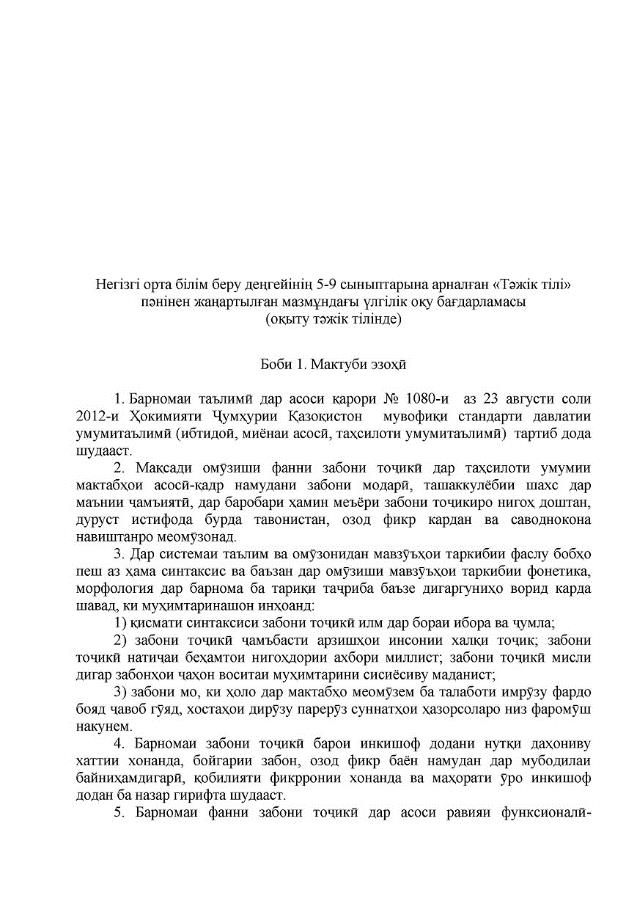 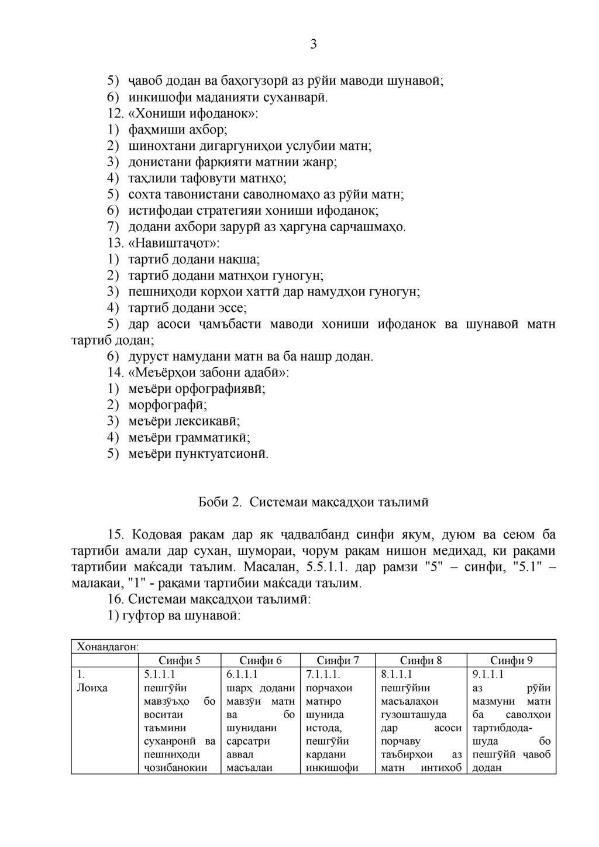 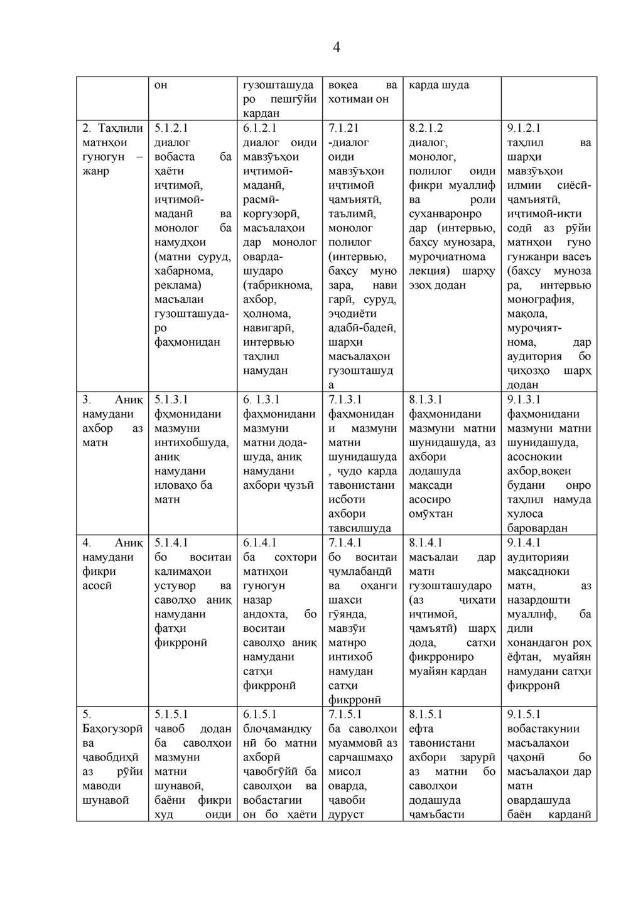 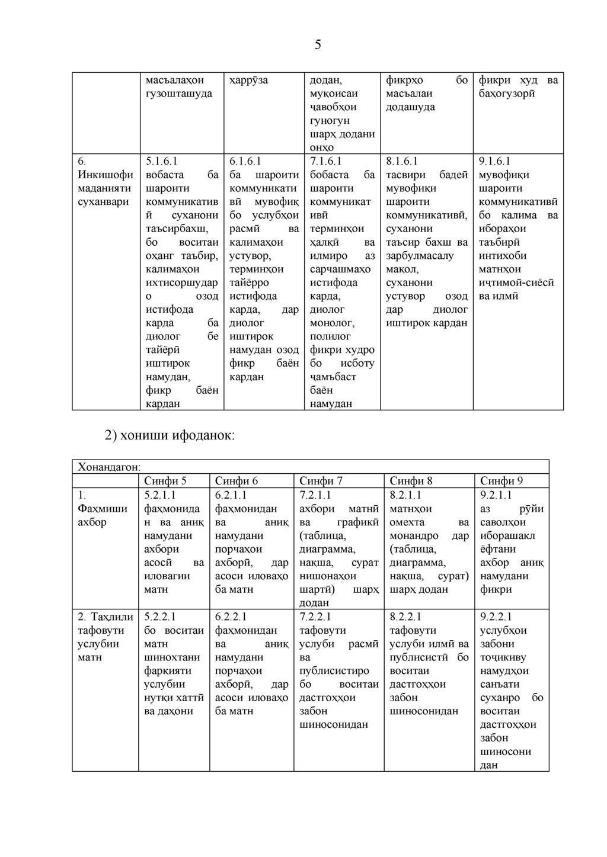 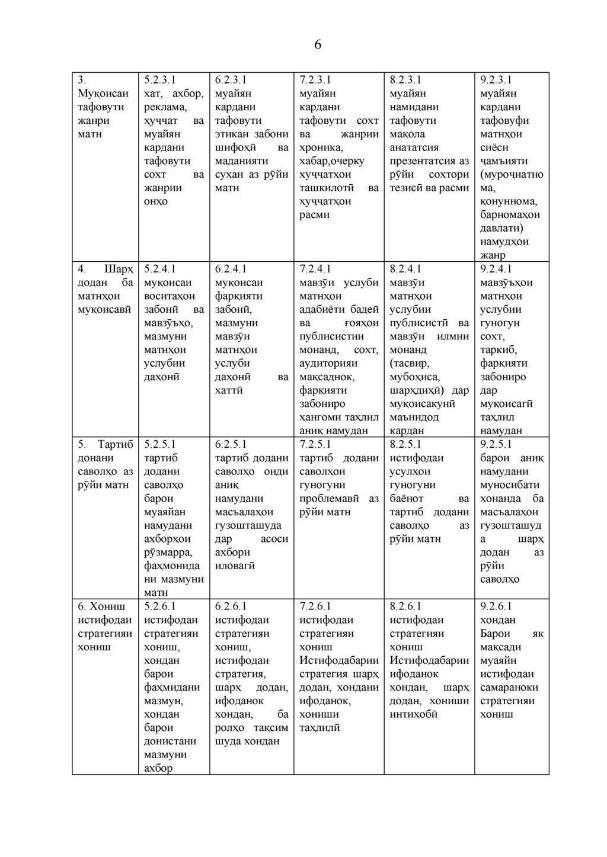 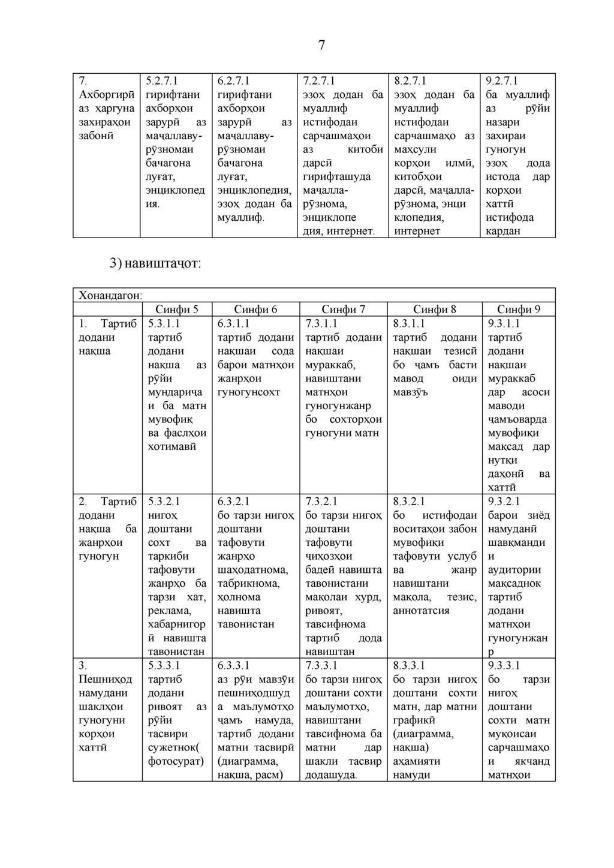 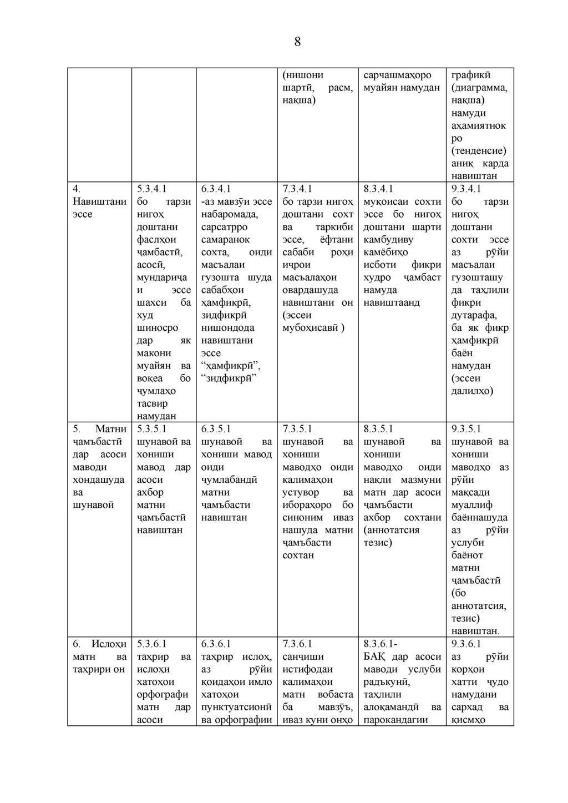 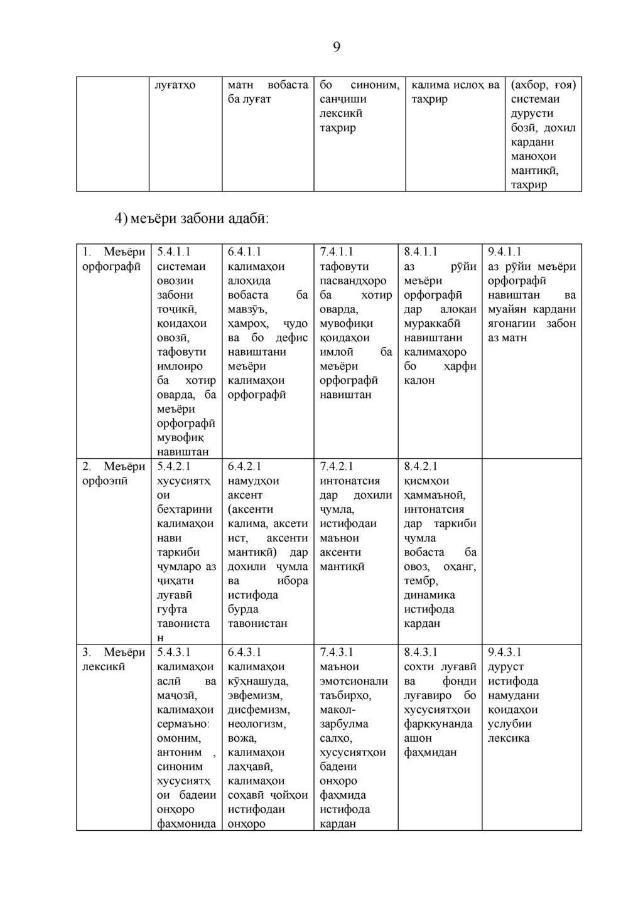 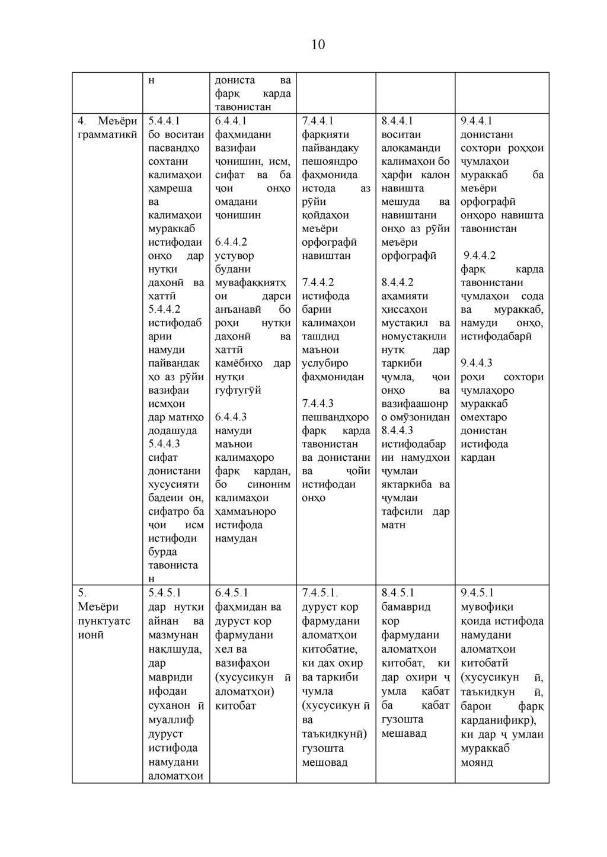 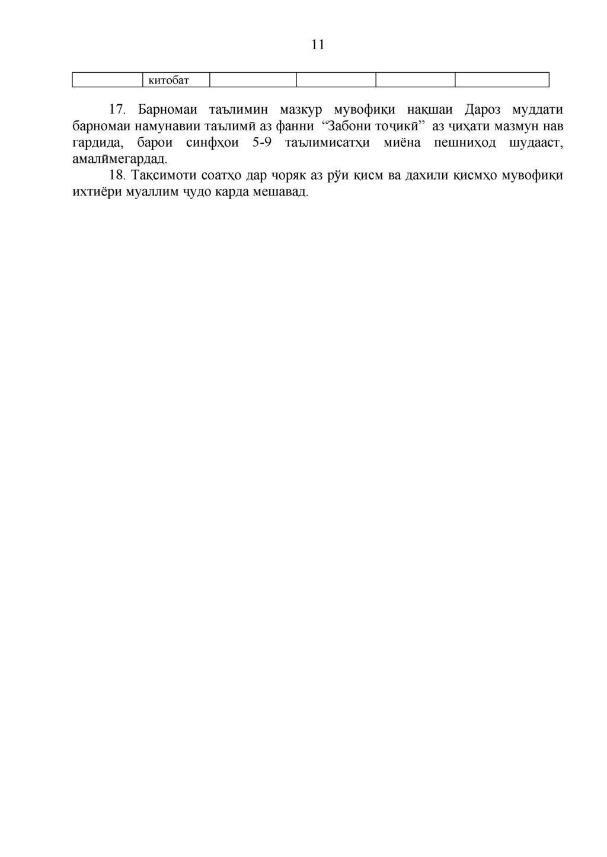 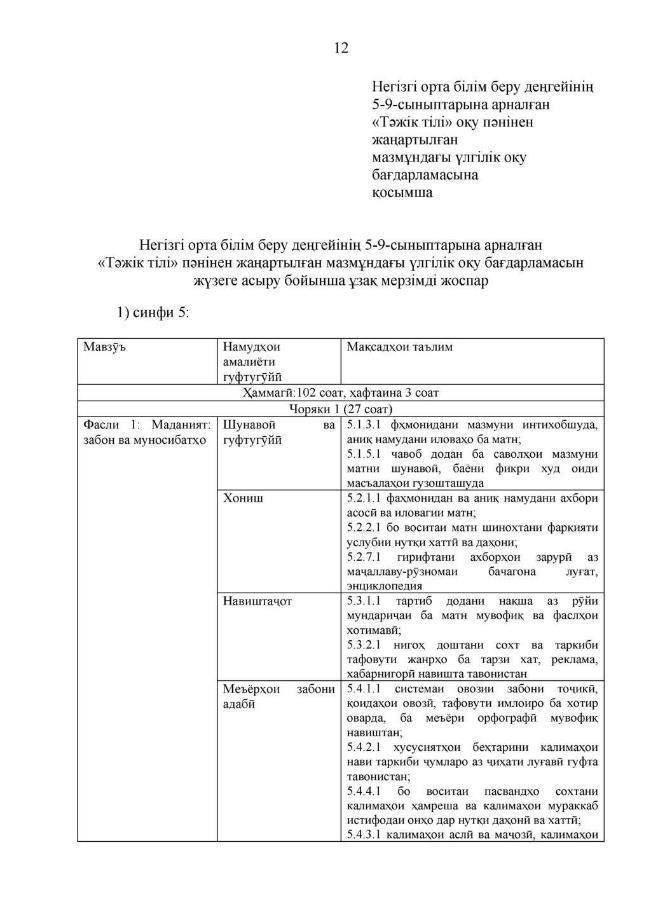 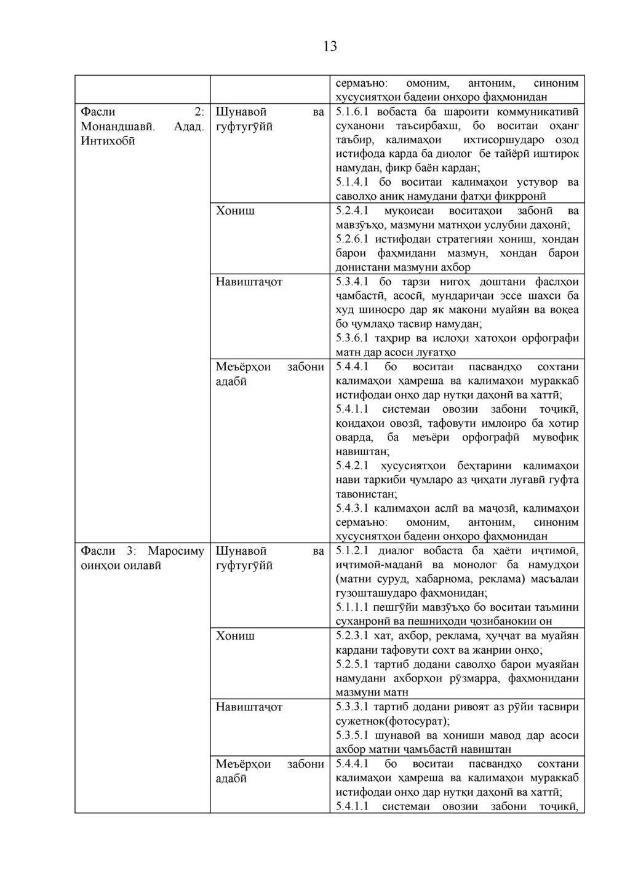 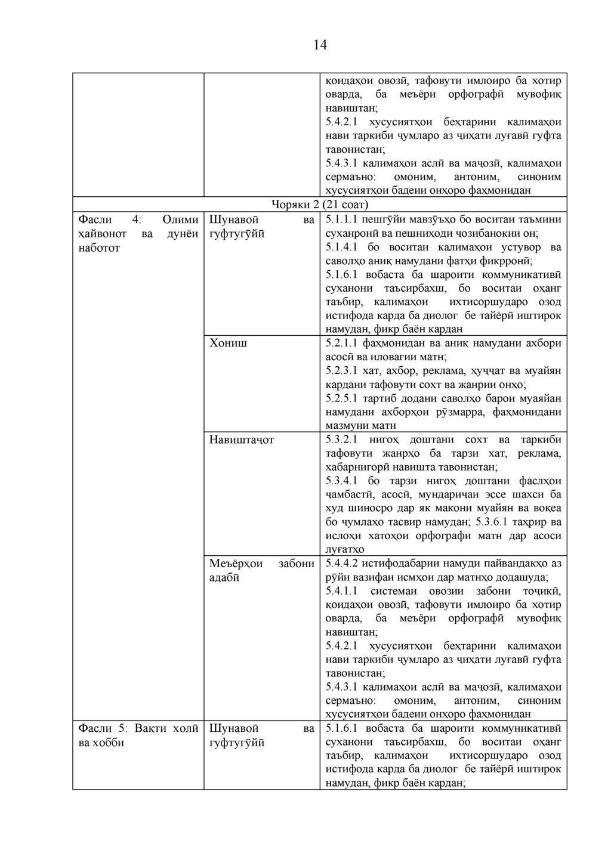 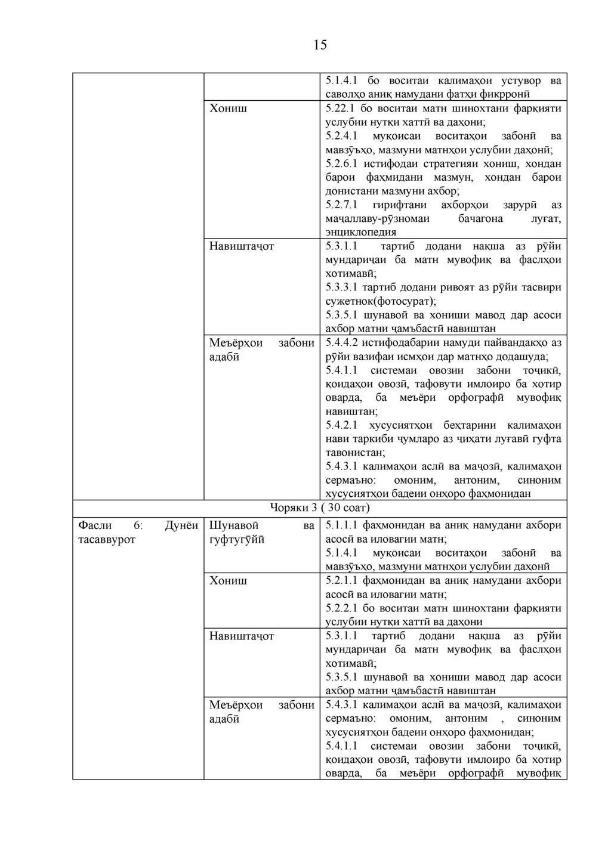 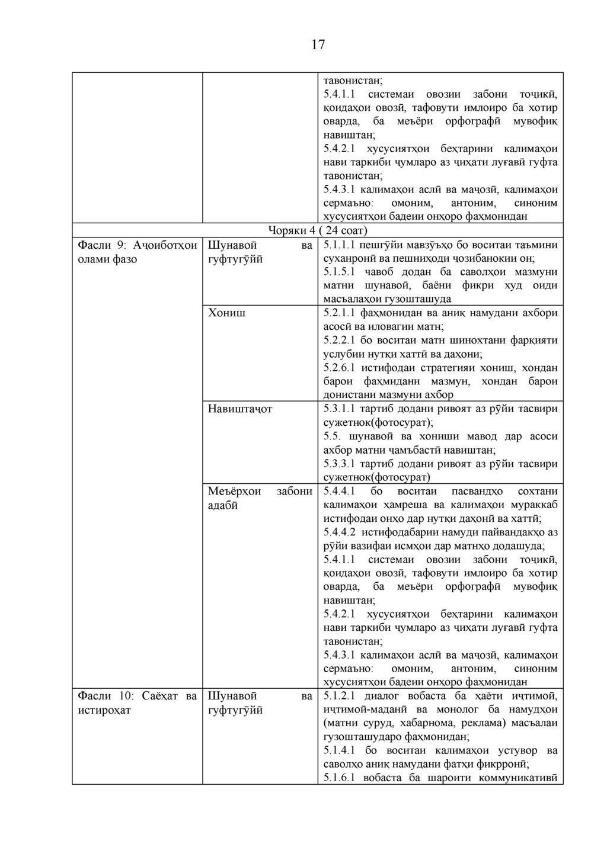 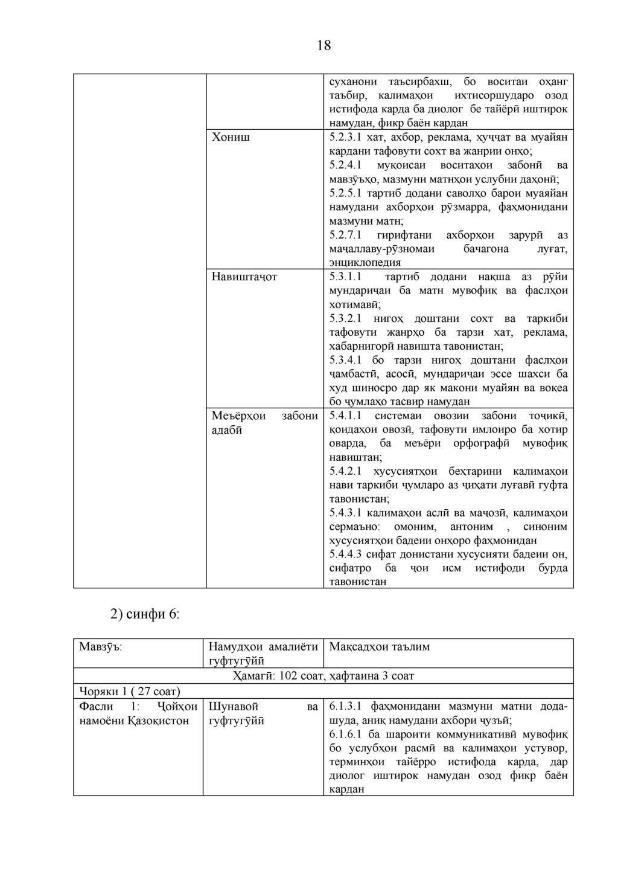 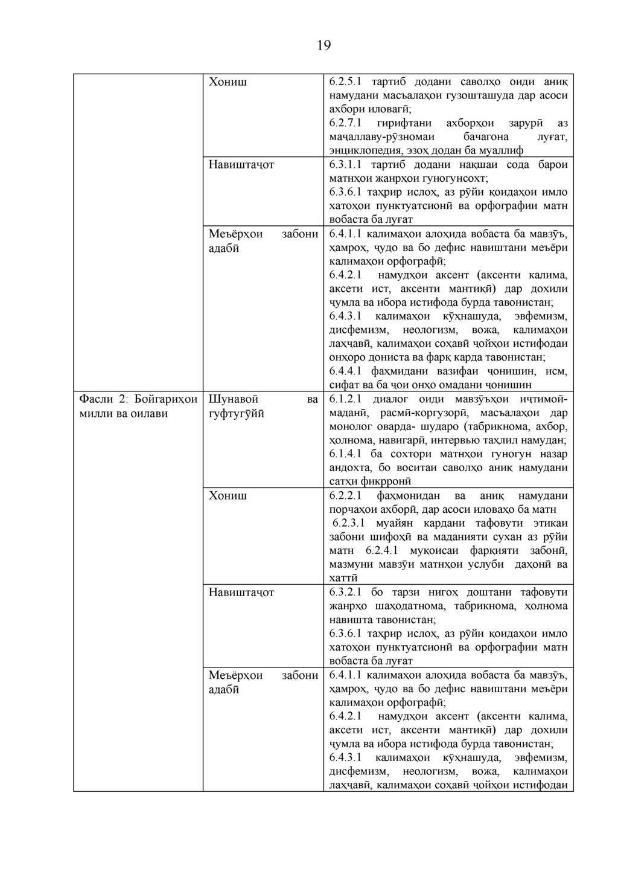 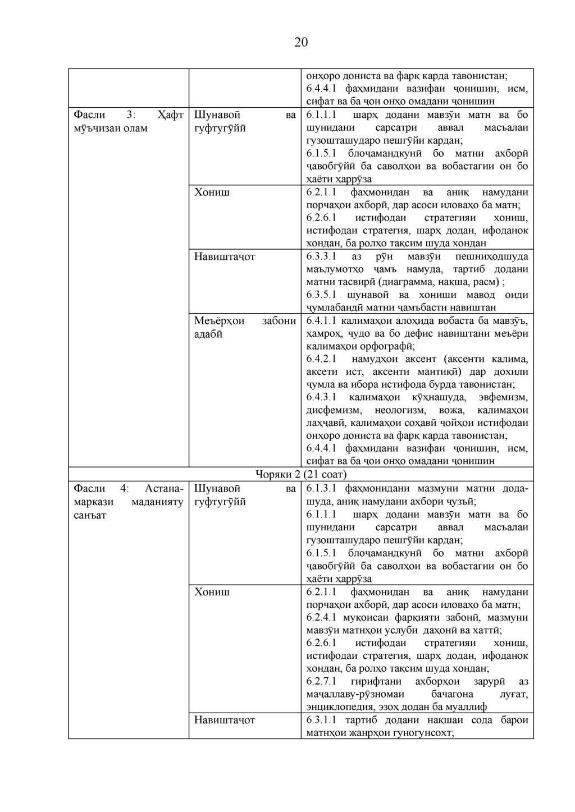 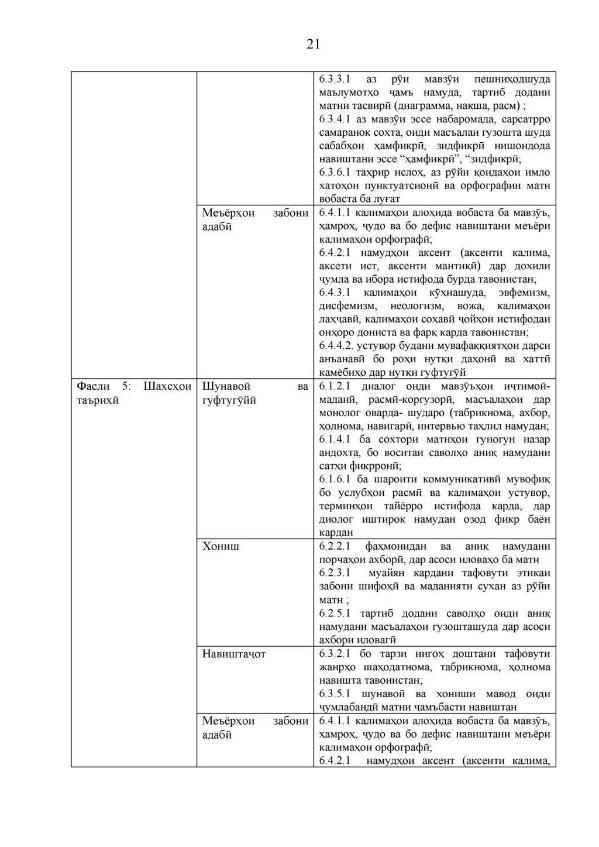 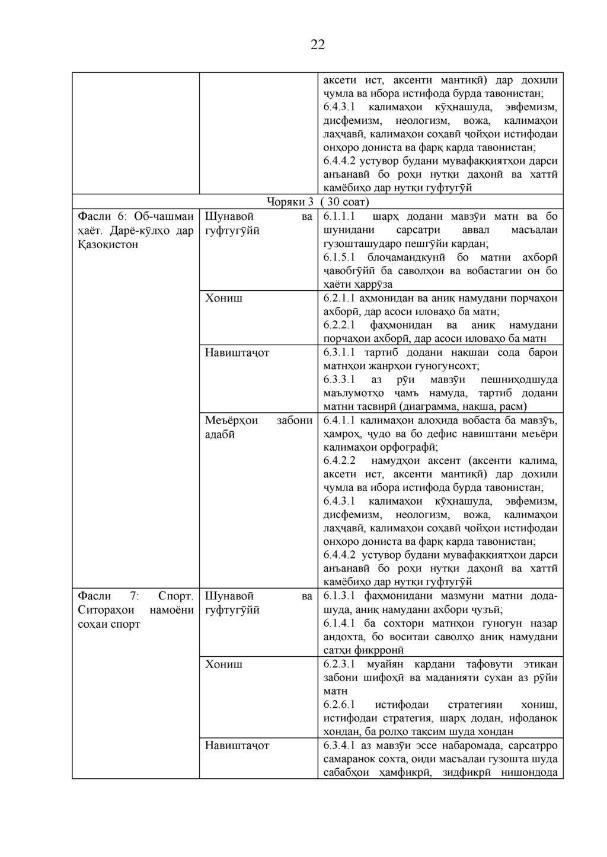 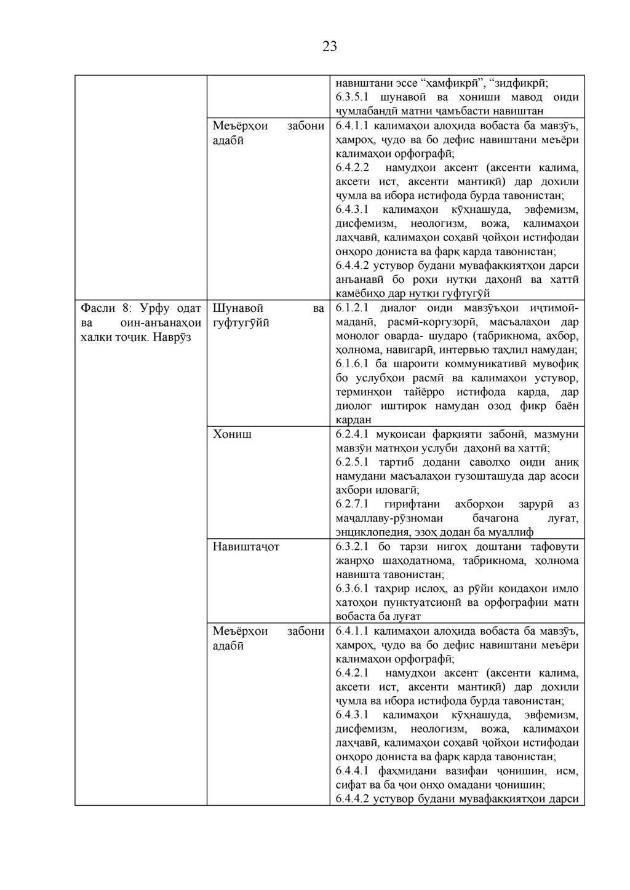 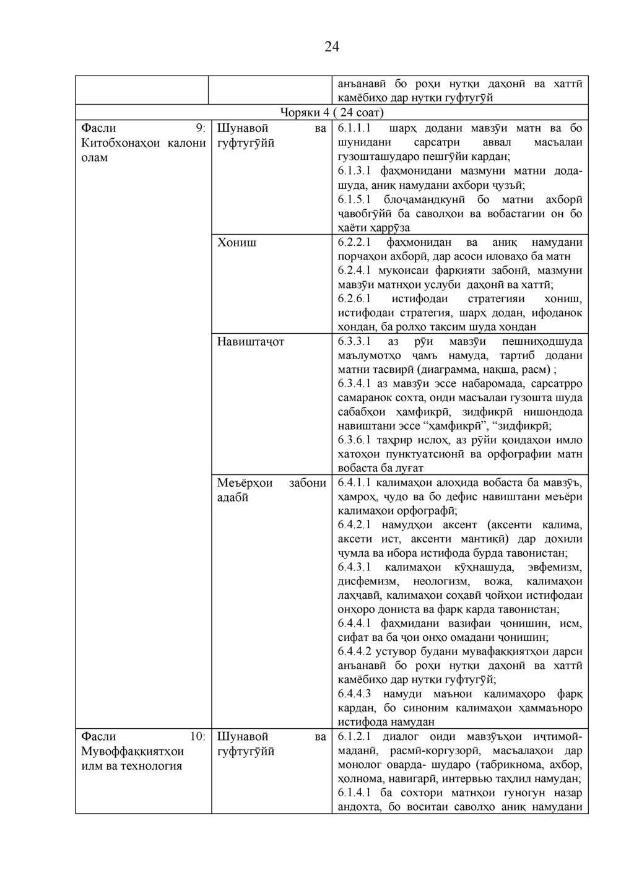 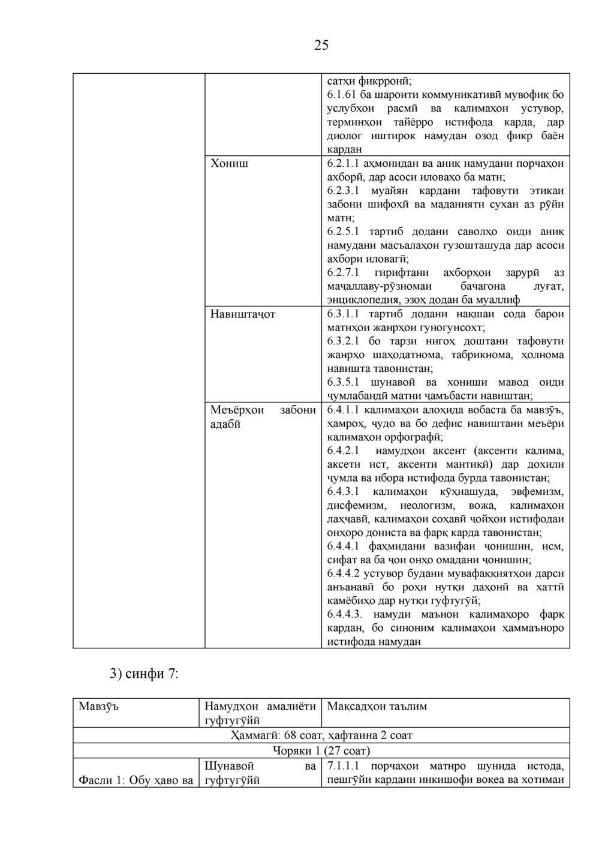 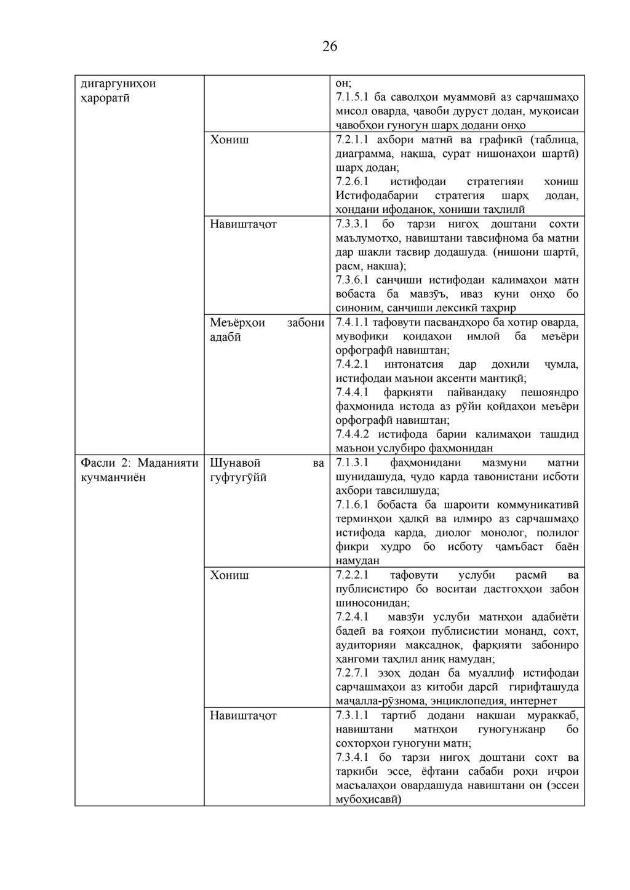 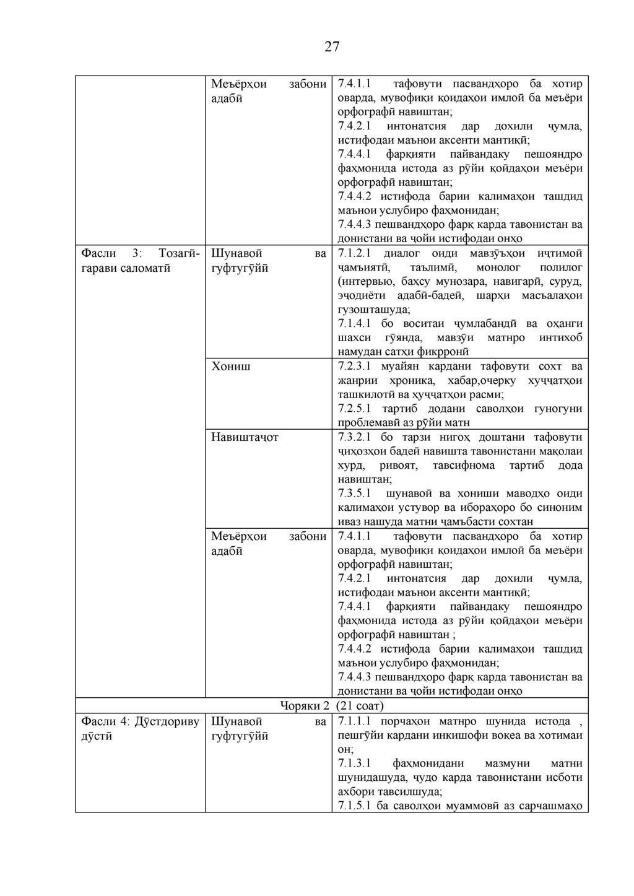 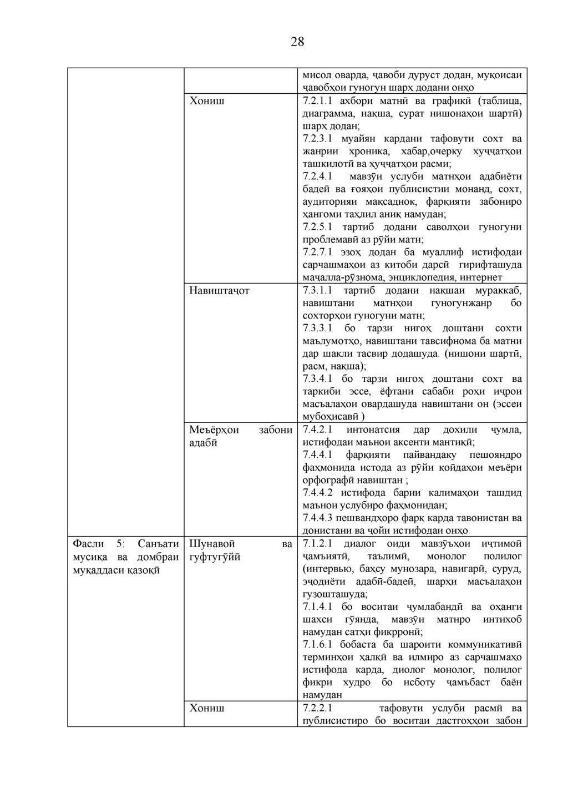 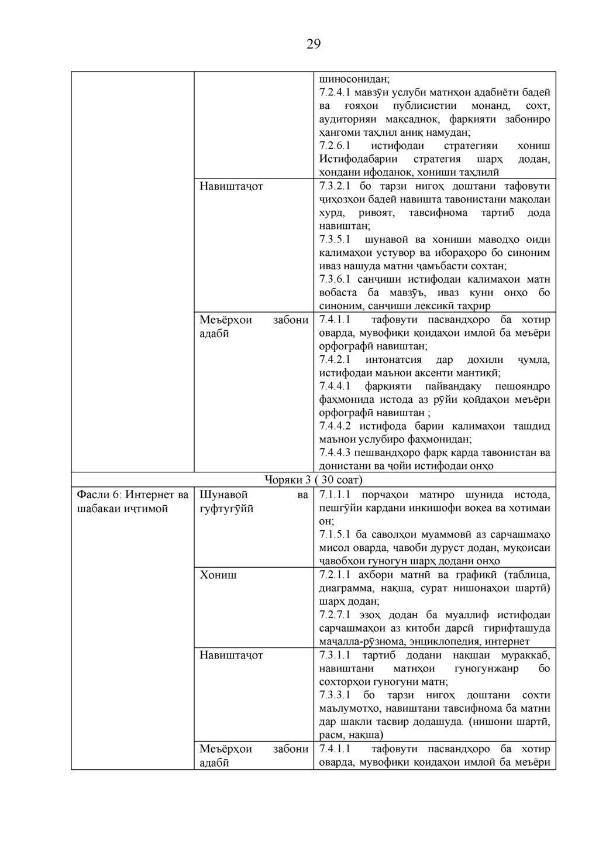 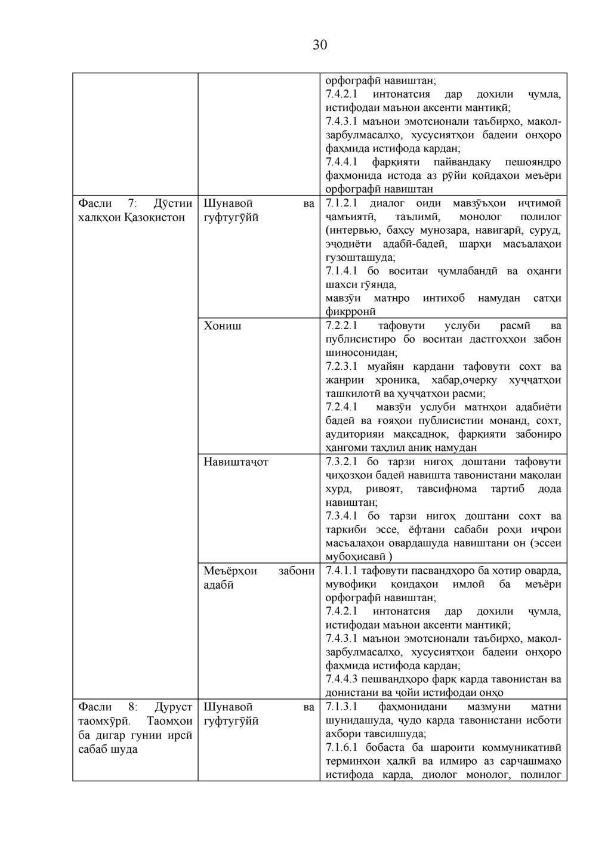 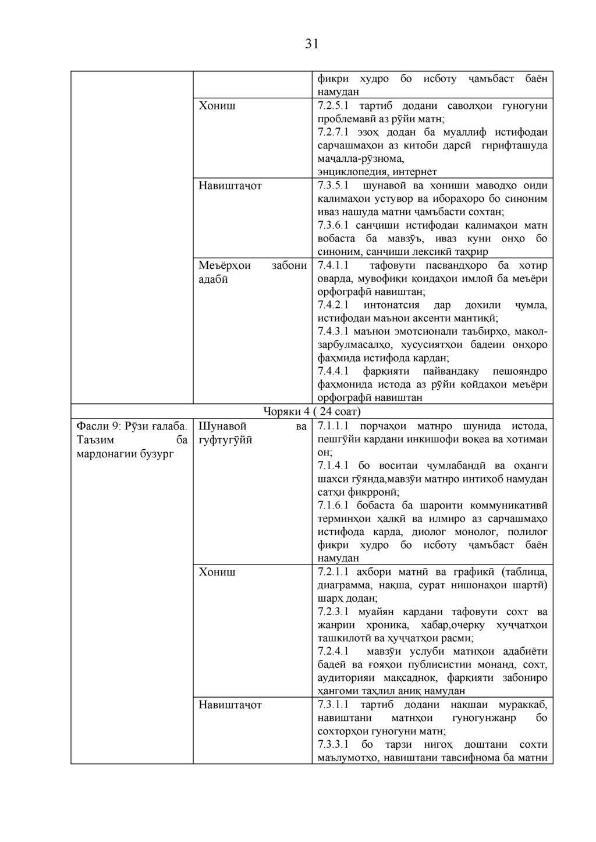 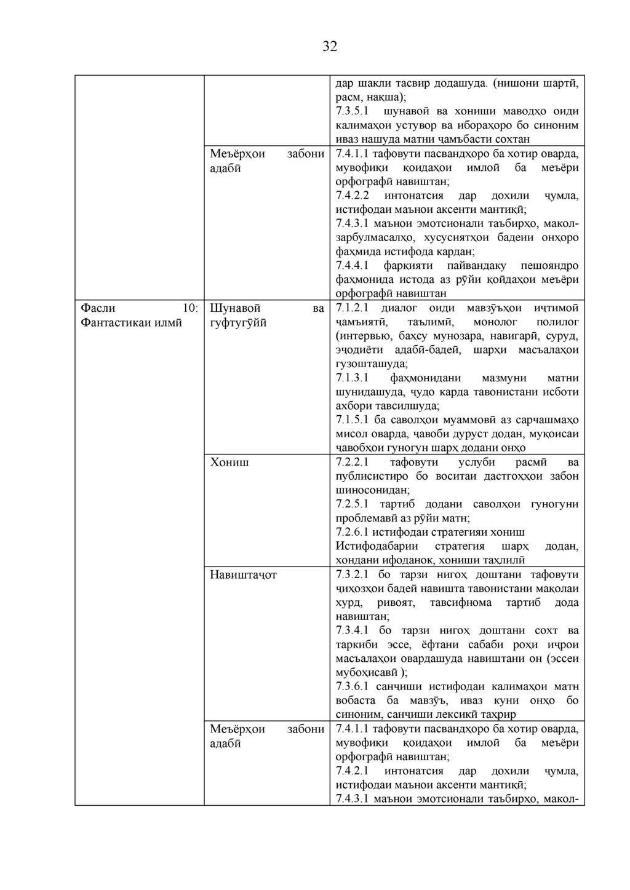 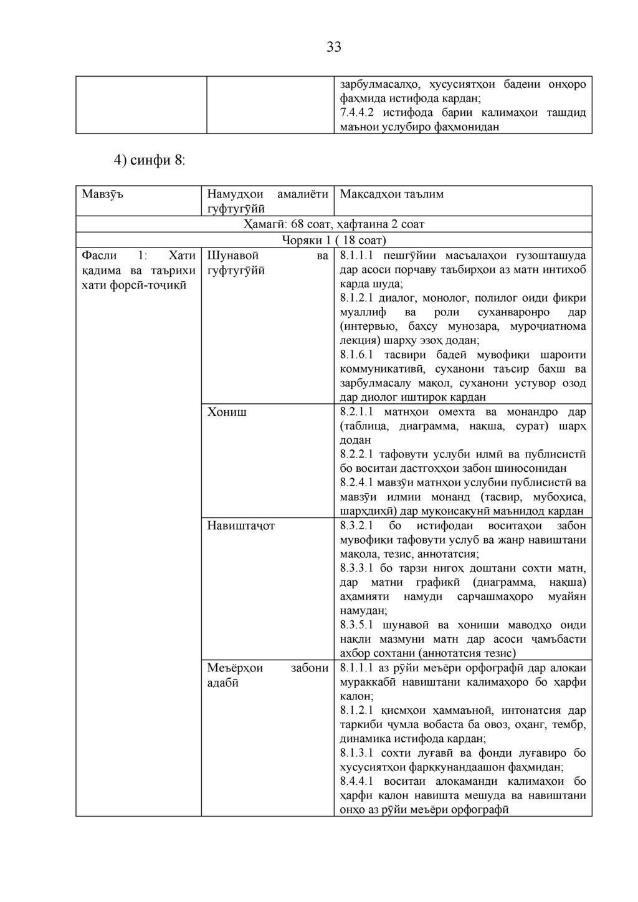 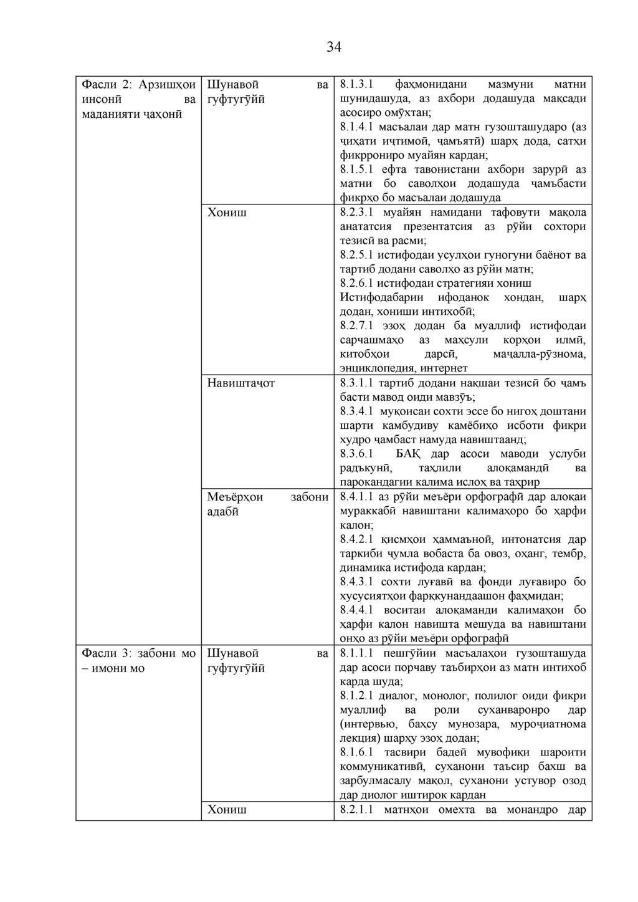 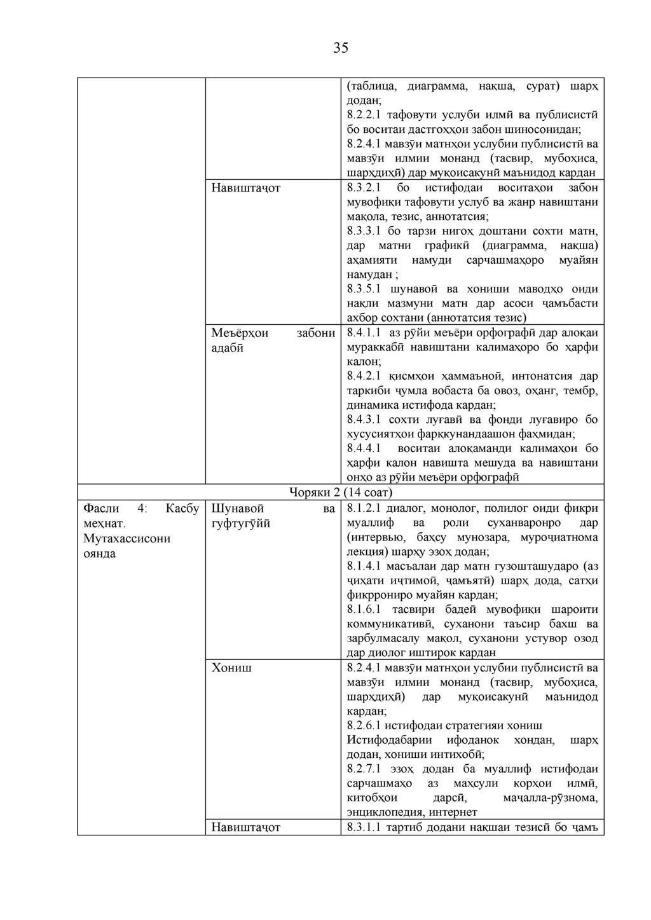 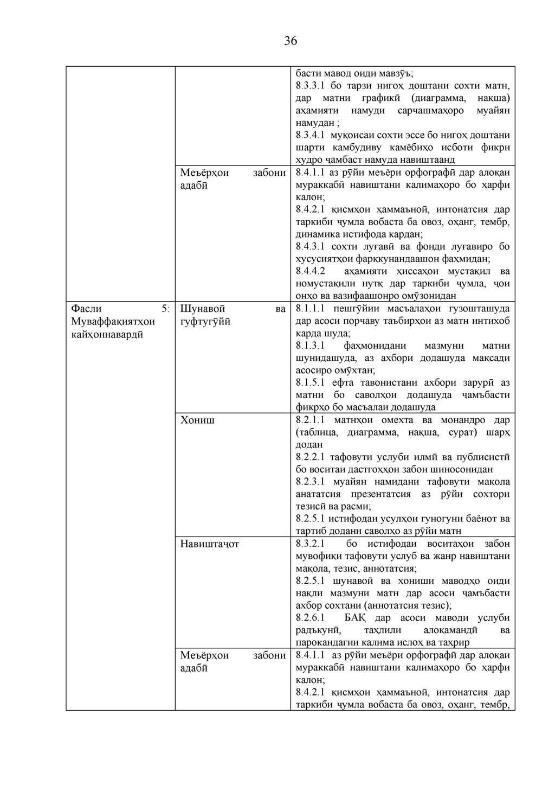 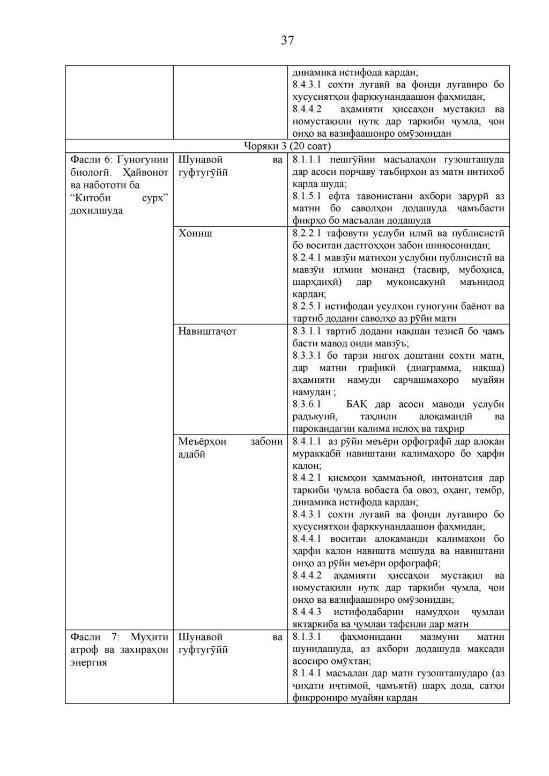 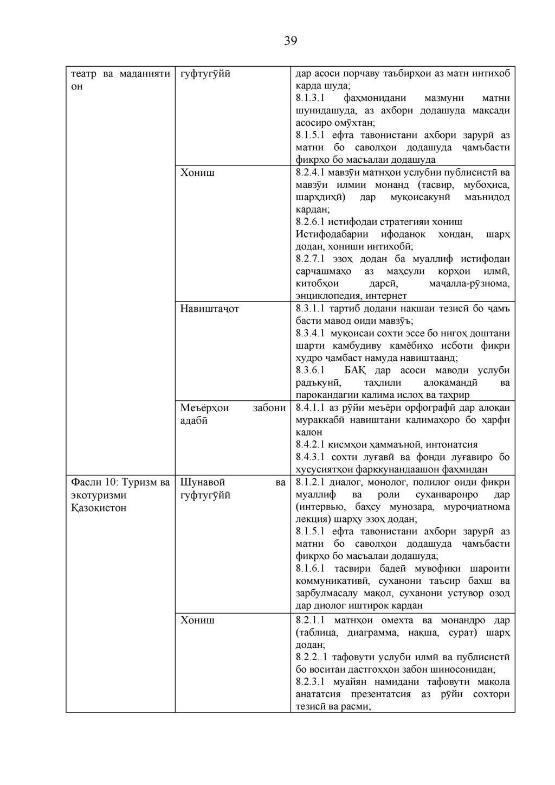 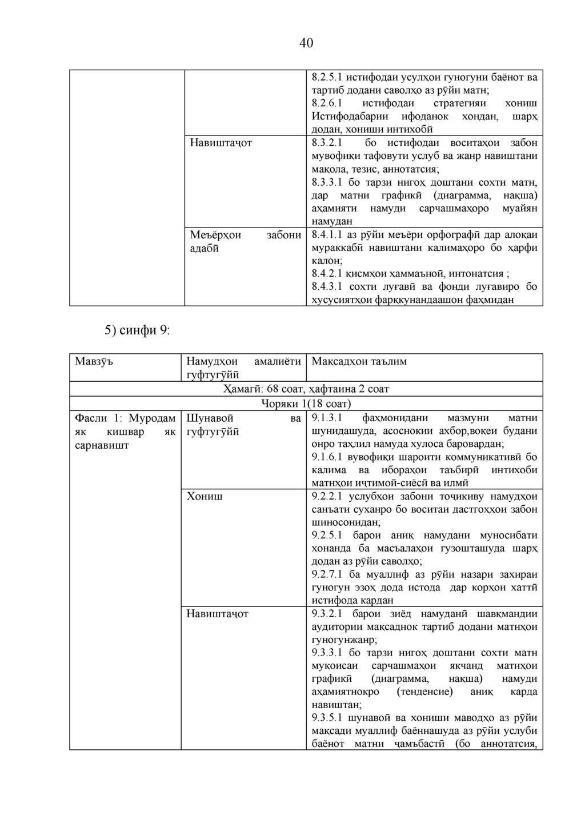 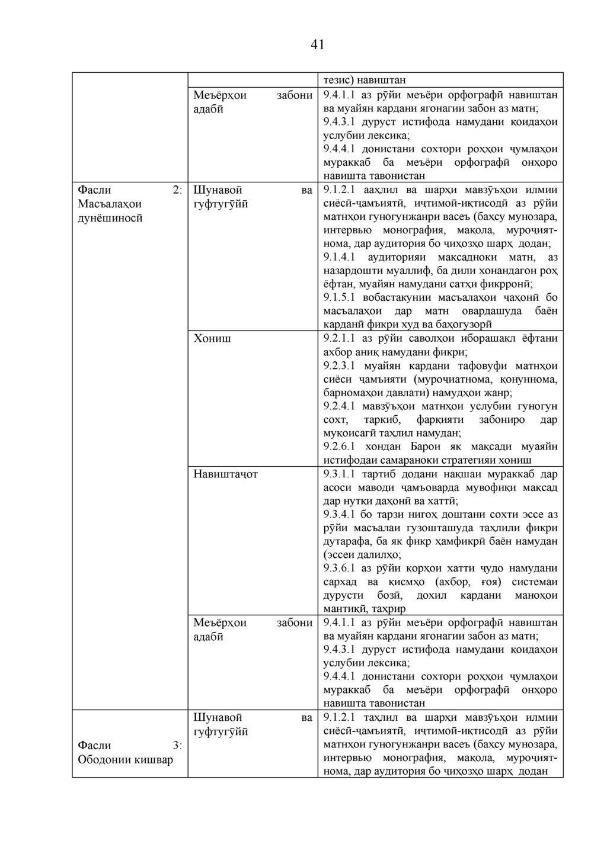 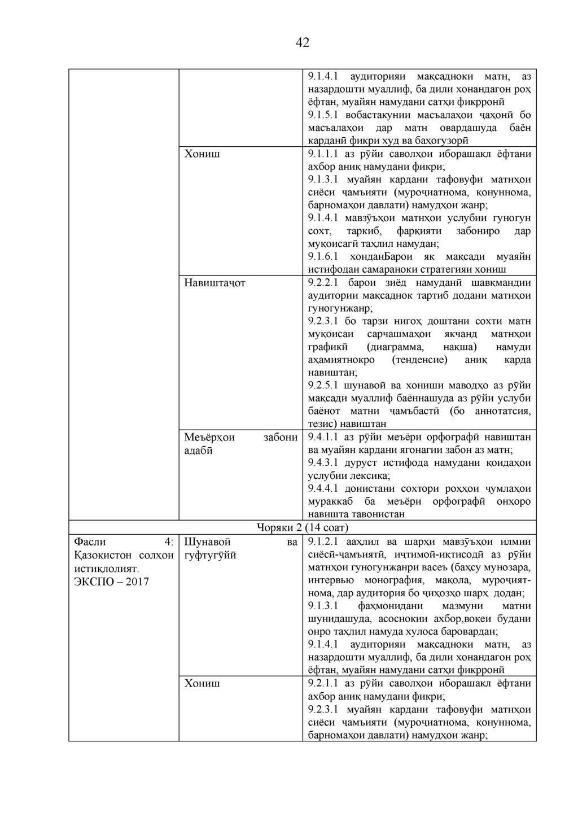 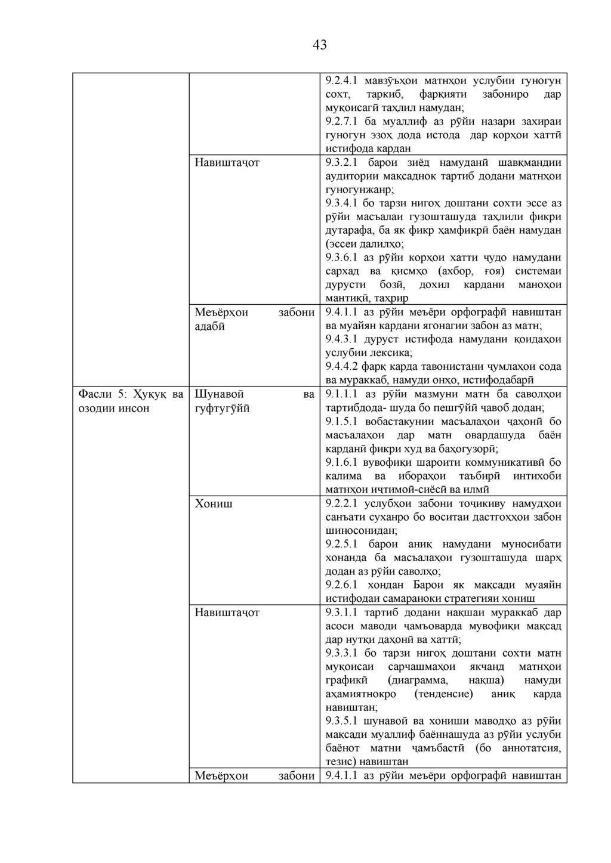 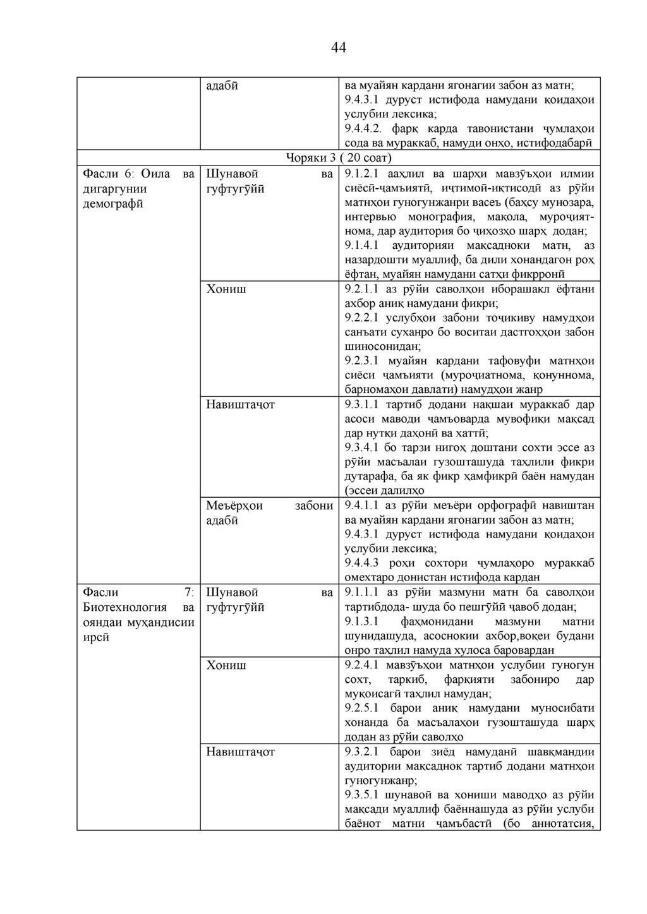 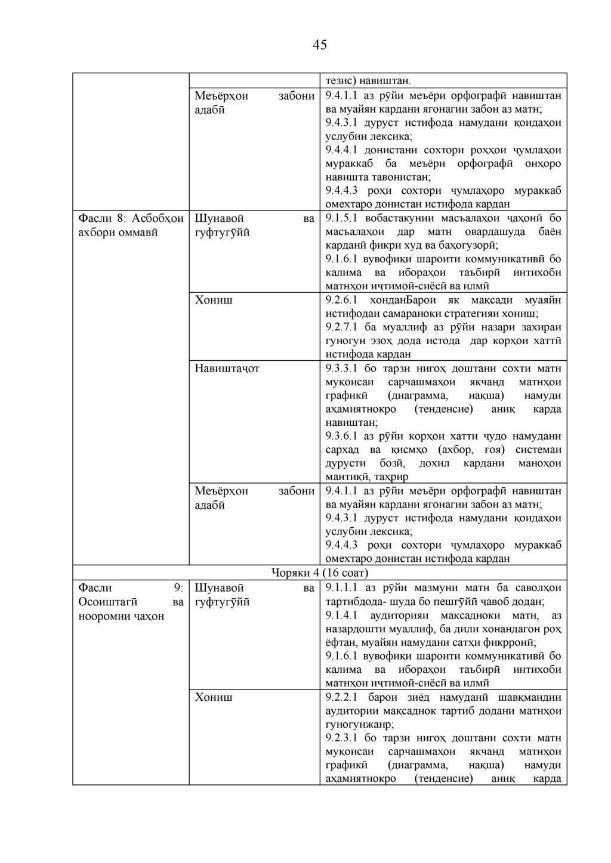 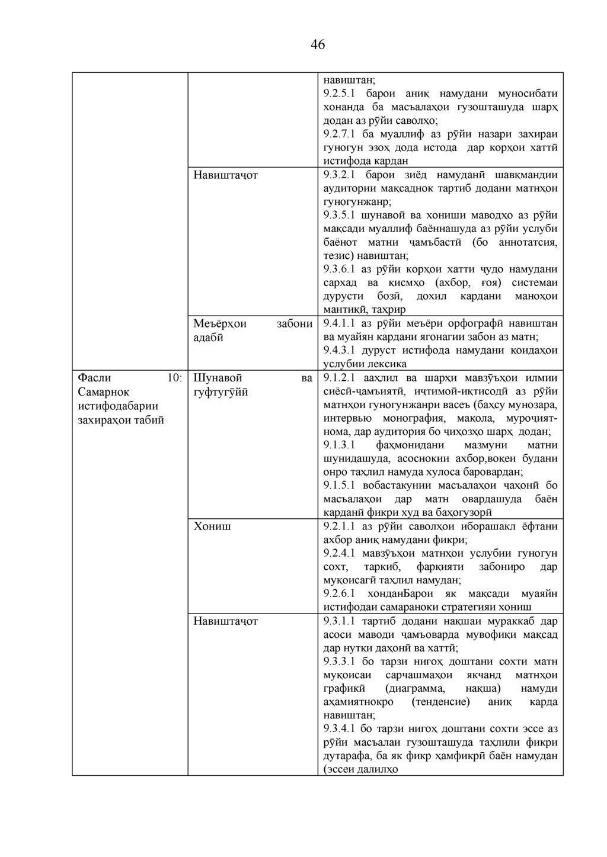 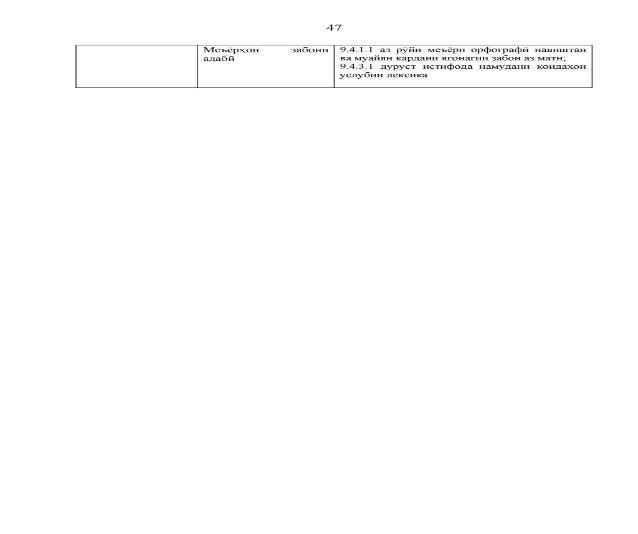  

Негізгі орта білім беру деңгейінің 5-9 сыныптарына арналған

"Тәжік тілі" пәнінен жаңартылған мазмұндағы үлгілік оқу бағдарламасы

(оқыту тәжік тілінде)



1-тарау. Жалпы ережелер

      1. Оқу бағдарламасы Қазақстан Республикасы Үкіметінің 2012 жылғы 23 тамыздағы № 1080 қаулысымен бекітілген Орта білім берудің (бастауыш, негізгі орта, жалпы орта білім беру) мемлекеттік жалпыға міндетті стандартына сәйкес әзірленген.

      2. Тәжік тілі пәнін оқыту мақсаты – ана тілін қадірлейтін, қоғамдық мәнін түсінетін тұлға қалыптастыру, тәжік әдеби тілі нормаларын сақтап, дұрыс қолдана білуге, еркін сөйлесуге және сауатты жазуға үйрету.

      3. "Тәжік тілі" оқу пәнінің басты міндеттері:

      1) тәжік тілін ана тілі ретінде тани отырып, өмірлік қажеттіліктерінде коммуникативтік (тыңдалым, оқылым, айтылым, жазылым) әрекеттері түрінде сауаттылықпен қолдану дағдыларын дамыту;

      2) тәжік тілін күнделікті өмірде еркін қолданып жүрген қарым-қатынас құралынан тілдік құбылыс ретіндегі заңдылықтар негізінде танып-білу дағдыларын қалыптастыру;

      3) тәжік тілі жүйесін құраушы кіші жүйелерді, тіл бірліктерін және олардың табиғатын танып білу. 

      4. "Тәжік тілі" оқу пәнінің бағдарламасы оқушының тіл сауаттылығы мен сөйлеу сауаттылығын, сөз байлығын, басқалармен еркін қарым-қатынасқа түсу қабілетін дамытуды және оқушының ойлау қабілетін жетілдіруді көздейді.

      5. "Тәжік тілі" оқу пәнінің бағдарламасы функционалдық-коммуникативтік бағытқа негізделіп құрастырылған. Ол білім алушылардың тіл туралы түсініктерін тереңдетіп, ұлттық және әлемдік мәдениеттің маңыздылығы туралы түсініктерін кеңейтеді.

      6. Тәжік тілін пән ретінде оқытуда оқушылардың ұлттық дүниетанымын кеңейтетін, шығармашылық ойлауға төселдіретін, айналадағы адамдармен дұрыс қарым-қатынас жасауды үйрететін, оны тұлға ретінде әлеуметтендіруге мүмкіндік беретін басты нысана болып табылады. "Тәжік тілі" пәні бағдарламасы білім деңгейі жоғары, ой-өрісі дамыған, өз ойын еркін жеткізе алатын, туындаған мәселелерді шеше білетін және шынайы өмірге бейім жаңашыл ұрпақ тәрбиелеу мәселесін жүзеге асыруға маңызды үлес қосады. 

      7. "Тәжік тілі" оқу пәнін зерделеу:

      1) өзінің ойын ауызша және жазбаша формада сауатты құрастыруға және айтуға үйретеді;

      2) тілдің грамматикалық құрылымын терең меңгеруге, жазба тілінің тұрақты дағдыларын қалыптастыруға, академиялық тілді сауатты қолдануды дамытуға бағытталады;

      3) ауызекі сөйлеу дағдыларын қалыптастыруға бағытталған қолданбалы бағытты ұстанатын коммуникативтік әдіске негізделеді;

      4) тіл мен мәдениет арасындағы байланыс түсінігін қалыптастырады;

      5) қазақ, орыс және басқа халықтардың мәдениетімен салыстыра отырып ұйғыр тілінің ұлттық-мәдени ерекшелігі туралы көзқарас қалыптастырады. 

2-тарау. "Тәжік тілі" пәнінің мазмұнын ұйымдастыру

      8. "Тәжік тілі" пәні бойынша оқу жүктемесінің бөлінуі:

      1) 5-сынып – аптасына 3 сағат, оқу жылында – 102 сағат; 

      2) 6-сынып – аптасына 3 сағат, оқу жылында – 102 сағат; 

      3) 7-сынып – аптасына 2 сағат, оқу жылында – 68 сағат; 

      4) 8-сынып – аптасына 2 сағат, оқу жылында – 68 сағат; 

      5) 9-сынып – аптасына 2 сағат, оқу жылында – 68 сағат.

      9. "Тәжік тілі" пәні оқу бағдарламасының мазмұны бөлім бойынша оқыту ұйымдастырылған. Бөлім сынып бойынша оқыту мақсаттарынан, күтілетін нәтижеден тұратын бөлімшелерден тұрады. Бағдарламада оқу мақсаттары төрт саннан тұратын кодтық белгімен белгіленді. 

      10. Оқу мақсаттары мұғалім мен оқушыға болашақ қадамдары жөнінде өзара ой бөлісуге, оларды жоспарлау мен бағалауға мүмкіндік беретін бірізділік пен сабақтастықты көрсететін 4 бөлімнен тұрады: тыңдалым және айтылым, оқылым, жазылым, әдеби тіл нормаларын сақтау.

      11. "Тыңдалым және айтылым" бөлімі келесі бөлімшелерден тұрады:

      1) болжау;

      2) әртүрлі жанрдағы мәтіндерді талдау;

      3) мәтіннен ақпаратты анықтау;

      4) негізгі ойды анықтау; 

      5) тыңдалым материалы бойынша жауап беру және бағалау; 

      6) сөйлеу мәдениетін дамыту.

      12. "Оқылым" бөлімі келесі бөлімшелерден тұрады: 

      1) ақпаратты түсіну;

      2) мәтіннің стильдік ерекшелігін тану;

      3) мәтіннің жанрлық ерекшелігін ажырату;

      4) мәтін бойынша сұрақтар құрастыра білу;

      5) мәтіндерге салыстырмалы анализ жасау;

      6) оқылым стратегияларын қолдану;

      7) әртүрлі ресурс көздерінен қажетті ақпарат алу.

      13. "Жазылым" бөлімі келесі бөлімшелерден тұрады:

      1) жоспар құру;

      2) әртүрлі жанрда мәтіндер құрастыру;

      3) жазба жұмыстарын әртүрлі формада ұсыну;

      4) эссе жазу;

      5) оқылым және тыңдалым материалдары негізінде жинақы мәтін жазу;

      6) мәтіндерді түзету және редакциялау.

      14. "Әдеби тіл нормаларын сақтау бөлімі" келесі бөлімшелерден тұрады:

      1) орфографиялық норма;

      2) орфоэпиялық норма;

      3) лексикалық норма;

      4) грамматикалық норма;

      5) пунктуациялық норма. 

3-тарау. Оқу мақсаттарының жүйесі

      15. Кодтық белгідегі бірінші сан сыныпты, екінші және үшінші сан сөйлеу әрекеттерінің ретін, төртінші сан оқу мақсатының реттік нөмірін көрсетеді. Мысалы, 5.5.1.1. кодында "5" - сынып; "5.1" - дағдылар; "1" - оқу мақсатының реттік нөмірі.

      16. Оқу мақсаттарының жүйесі:

      1) тыңдалым және айтылым:

      2) оқылым:

      3) жазылым:

      4) әдеби тіл нормаларын сақтау:

       17. Осы оқу бағдарламасы негізгі орта білім беру деңгейінің 5-9-сыныптарына арналған "Тәжік тілі" оқу пәнінен жаңартылған мазмұндағы үлгілік оқу бағдарламасының Ұзақ мерзімді жоспарына сәйкес жүзеге асырылады.

      18. Тоқсандағы бөлімдер мен бөлімдер ішіндегі тақырыптар бойынша сағат сандарын бөлу мұғалімнің еркіне қалдырылады. 

Негізгі орта білім беру деңгейінің 5-9-сыныптарына арналған "Тәжік тілі" пәнінен

жаңартылған мазмұндағы үлгілік оқу бағдарламасын жүзеге асыру

бойынша ұзақ мерзімді жоспар

      1) 5-сынып:

      2) 6-сынып:

      3) 7-сынып:

      4) 8-сынып:

      5) 9-сынып: 

Негізгі орта білім беру деңгейінің 5-9-сыныптарына арналған

"Өзбек тілі" пәнінен жаңартылған мазмұндағы үлгілік оқу бағдарламасы

(оқыту өзбек тілінде)



1-тарау. Жалпы ережелер

      1. Оқу бағдарламасы Қазақстан Республикасы Үкіметінің 2012 жылғы 23 тамыздағы № 1080 қаулысымен бекітілген Орта білім берудің (бастауыш, негізгі орта, жалпы орта білім беру) мемлекеттік жалпыға міндетті стандартына сәйкес әзірленген.

      2. "Өзбек тілі" оқу пәнін оқытудың мақсаты – ана тілін қадірлейтін, қоғамдық мәнін түсінетін тұлға қалыптастыру, сондай-ақ өзбек әдеби тілі нормаларын сақтап, дұрыс қолдана білуге, еркін сөйлесуге және сауатты жазуға үйрету.

      3. "Өзбек тілі" оқу пәнінің басты міндеттері:

      1) өзбек тілін ана тілі ретінде тани отырып, өмірлік қажеттіліктерінде коммуникативтік (тыңдалым, оқылым, айтылым, жазылым) әрекеттері түрінде сауаттылықпен қолдану дағдыларын дамыту;

      2) өзбек тілін күнделікті өмірде еркін қолданып жүрген қарым-қатынас құралынан тілдік құбылыс ретіндегі заңдылықтар негізінде танып-білу дағдыларын қалыптастыру;

      3) өзбек тілі жүйесін құраушы кіші жүйелерді, тіл бірліктерін және олардың табиғатын танып білу. 

      4. "Өзбек тілі" оқу пәнінің бағдарламасы оқушының тіл сауаттылығы мен сөйлеу сауаттылығын, сөз байлығын, басқалармен еркін қарым-қатынасқа түсу қабілетін дамытуды және оқушының ойлау қабілеті мен танымдық дағдыларын жетілдіруді көздейді.

      5. "Өзбек тілі" оқу пәнінің бағдарламасы функционалдық-коммуникативтік бағытқа негізделіп құрастырылған. Ол білім алушылардың тіл туралы түсініктерін тереңдетіп, ұлттық және әлемдік мәдениеттің маңыздылығы туралы түсініктерін кеңейтеді.

      6. "Өзбек тілі" оқу пәнін зерделеу:

      1) өзінің ойын ауызша және жазбаша формада сауатты құрастыруға және айтуға үйретеді;

      2) тілдің грамматикалық құрылымын терең меңгеруге, жазба тілінің тұрақты дағдыларын қалыптастыруға, академиялық тілді сауатты қолдануды дамытуға бағытталады;

      3) ауызекі сөйлеу дағдыларын қалыптастыруға бағытталған қолданбалы бағытты ұстанатын коммуникативтік әдіске негізделеді;

      4) тіл мен мәдениет арасындағы байланыс түсінігін қалыптастырады;

      5) әдеби: әңгіме, поэзия, драма, ғылыми материалдар және бұқаралық ақпарат құралдары материалдары тұрғысынан тұлғалық көзқарас қалыптастырады; 

2-тарау. "Өзбек тілі" пәнінің мазмұнын ұйымдастыру

      7. "Өзбек тілі" оқу пәні бойынша оқу жүктемесінің бөлінуі

      1) 5-сынып – аптасына 3 сағат, оқу жылында – 102 сағат;

      2) 6-сынып – аптасына 3 сағат, оқу жылында – 102 сағат;

      3) 7-сынып – аптасына 2 сағат, оқу жылында – 68 сағат;

      4) 8-сынып – аптасына 2 сағат, оқу жылында – 68 сағат;

      5) 9-сынып – аптасына 2 сағат, оқу жылында – 68 сағат.

      8. "Өзбек тілі" оқу пәні оқу бағдарламасының мазмұны оқыту бөлімдері бойынша ұйымдастырылған. Бөлім сынып бойынша оқыту мақсаттарынан, күтілетін нәтижеден тұратын бөлімшелерден тұрады. Бағдарламада оқу мақсаттары төрт саннан тұратын кодтық белгімен белгіленді

      9. Оқу мақсаттары мұғалім мен оқушыға болашақ қадамдары жөнінде өзара ой бөлісуге, оларды жоспарлау мен бағалауға мүмкіндік беретін бірізділік пен сабақтастықты көрсететін 4 бөлімнен тұрады: тыңдалым және айтылым, оқылым, жазылым, әдеби тіл нормаларын сақтау.

      10. "Тыңдалым және айтылым" бөлімі келесі бөлімшелерден тұрады:

      1) болжау;

      2) әртүрлі жанрдағы мәтіндерді талдау;

      3) мәтіннен ақпаратты анықтау;

      4) негізгі ойды анықтау; 

      5) тыңдалым материалы бойынша жауап беру және бағалау; 

      6) сөйлеу мәдениетін дамыту.

      11. "Оқылым" бөлімі келесі бөлімшелерден тұрады: 

      1) ақпаратты түсіну;

      2) мәтіннің стильдік ерекшелігін тану;

      3) мәтіннің жанрлық ерекшелігін ажырату;

      4) мәтін бойынша сұрақтар құрастыра білу;

      5) мәтіндерге салыстырмалы анализ жасау;

      6) оқылым стратегияларын қолдану;

      7) әртүрлі ресурс көздерінен қажетті ақпарат алу.

      12. "Жазылым" бөлімі келесі бөлімшелерден тұрады:

      1) жоспар құру;

      2) әртүрлі жанрда мәтіндер құрастыру;

      3) жазба жұмыстарын әртүрлі формада ұсыну;

      4) эссе жазу;

      5) оқылым және тыңдалым материалдары негізінде жинақы мәтін жазу;

      6) мәтіндерді түзету және редакциялау.

      13. "Әдеби тіл нормаларын сақтау бөлімі" келесі бөлімшелерден тұрады:

      1) орфографиялық норма

      2) орфоэпиялық норма

      3) лексикалық норма;

      4) грамматикалық норма;

      5) пунктуациялық норма. 

3-тарау. Оқу мақсаттарының жүйесі

      14. Кодтық белгідегі бірінші сан сыныпты, екінші және үшінші сан сөйлеу әрекеттерінің ретін, төртінші сан оқу мақсатының реттік нөмірін көрсетеді. Мысалы, 5.5.1.1. кодында "5" - сынып; "5.1" - дағдылар; "1" - оқу мақсатының реттік нөмірі.

      15. Оқу мақсаттарының жүйесі бөлім бойынша әр сыныпқа берілген.

      1) тыңдалым және айтылым:

      2) оқылым:

      3) жазылым:

      4) әдеби тіл нормаларын сақтау:

      16. Осы оқу бағдарламасы негізгі орта білім беру деңгейінің 5-9-сыныптарына арналған "Өзбек тілі" оқу пәнінен жаңартылған мазмұндағы үлгілік оқу бағдарламасының Ұзақ мерзімді жоспарына сәйкес жүзеге асырылады.

      17. Тоқсандағы бөлімдер мен бөлімдер ішіндегі тақырыптар бойынша сағат сандарын бөлу мұғалімнің еркіне қалдырылады. 

Негізгі орта білім беру деңгейінің 5-9-сыныптарына арналған

"Өзбек тілі" пәнінен жаңартылған мазмұндағы үлгілік оқу бағдарламасын

жүзеге асыру бойынша ұзақ мерзімді жоспар

      1) 5-сынып:

      2) 6-сынып:

      3) 7-сынып:

      4) 8-сынып:

      5) 9-сынып: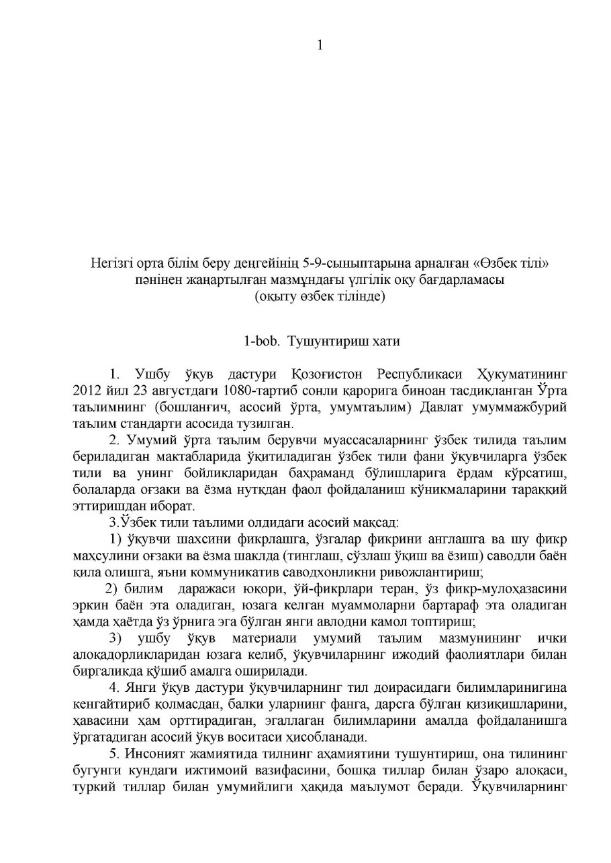 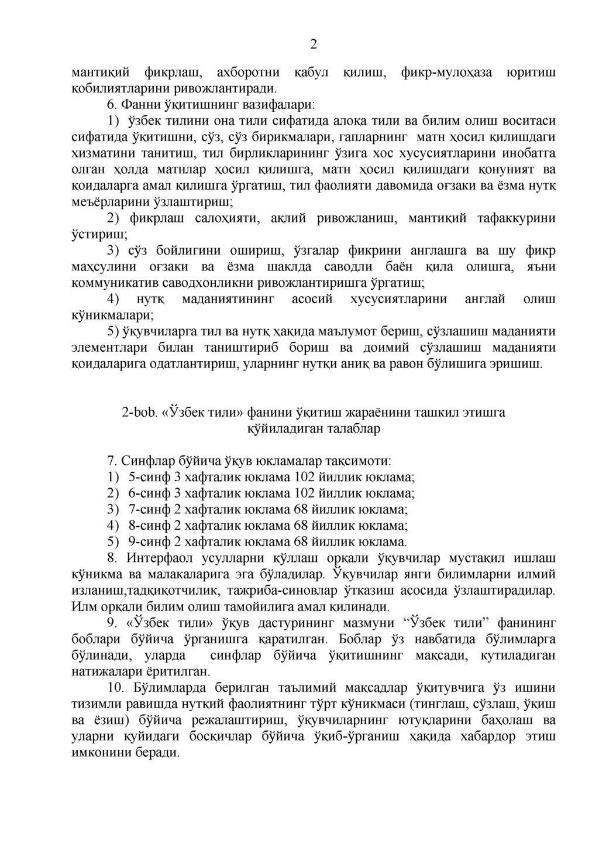 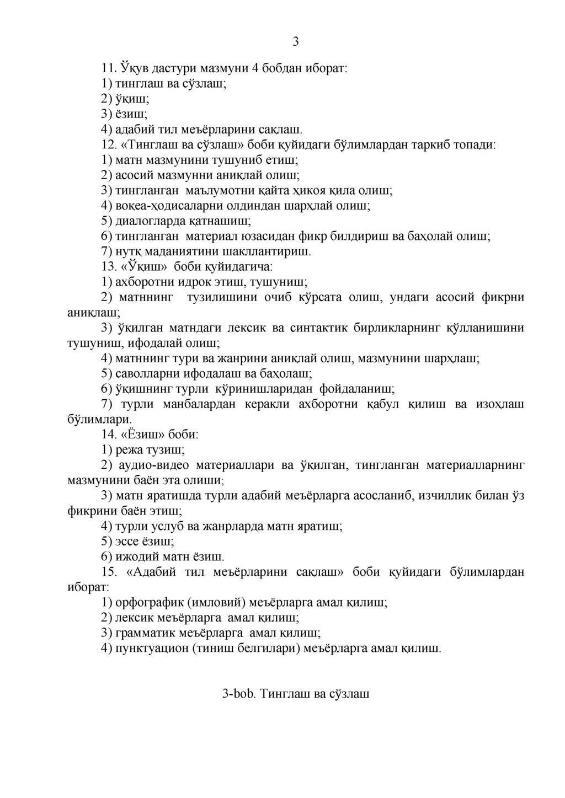 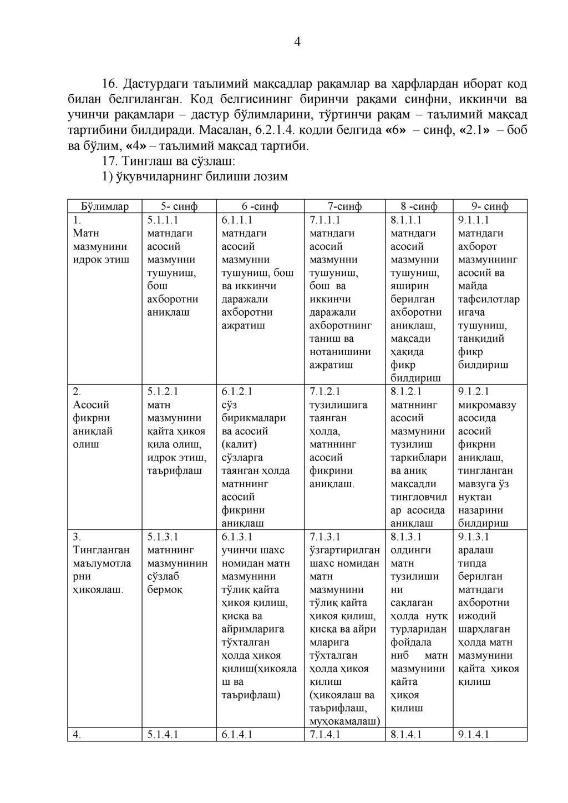 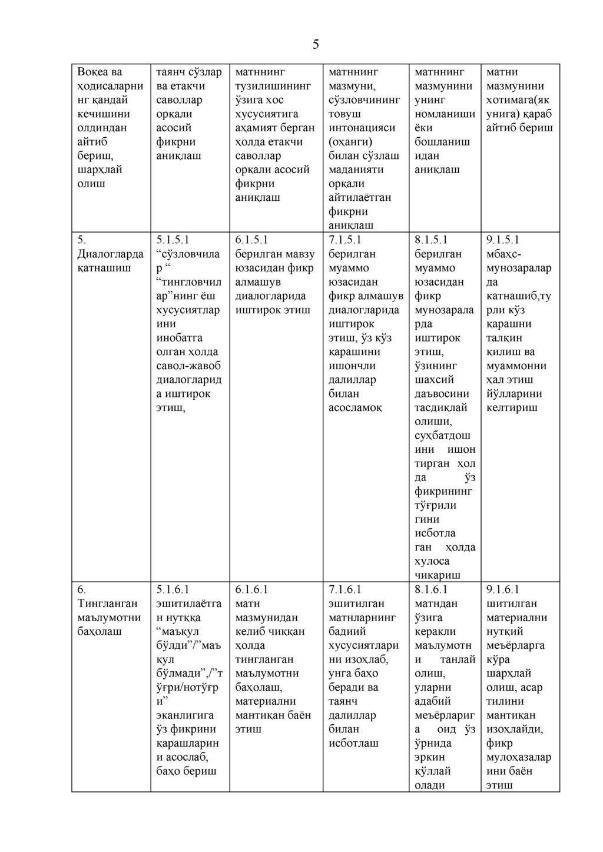 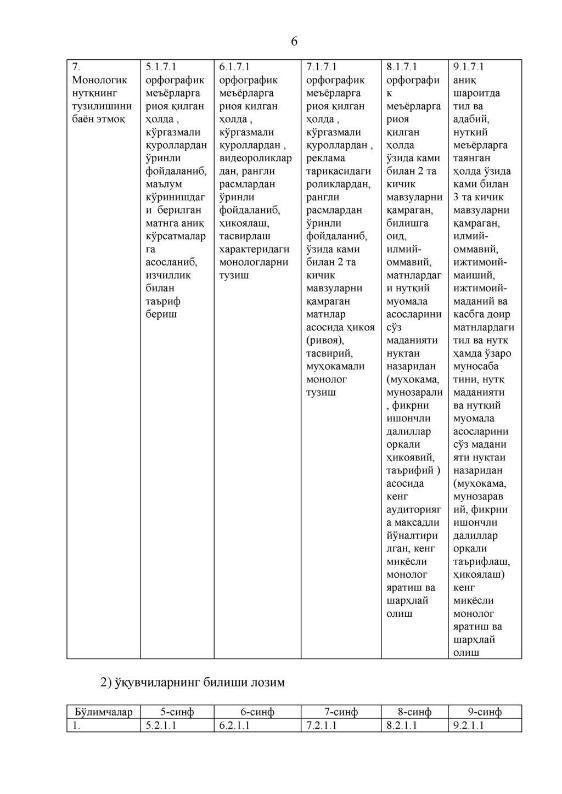 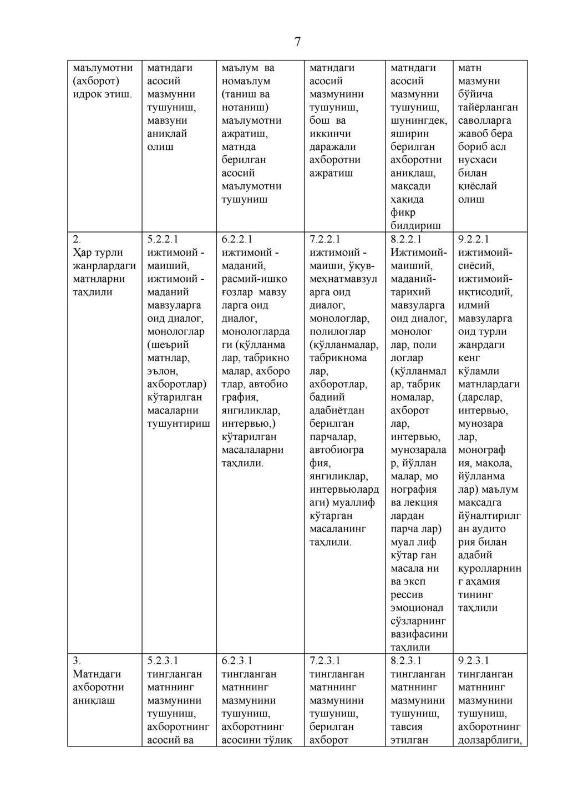 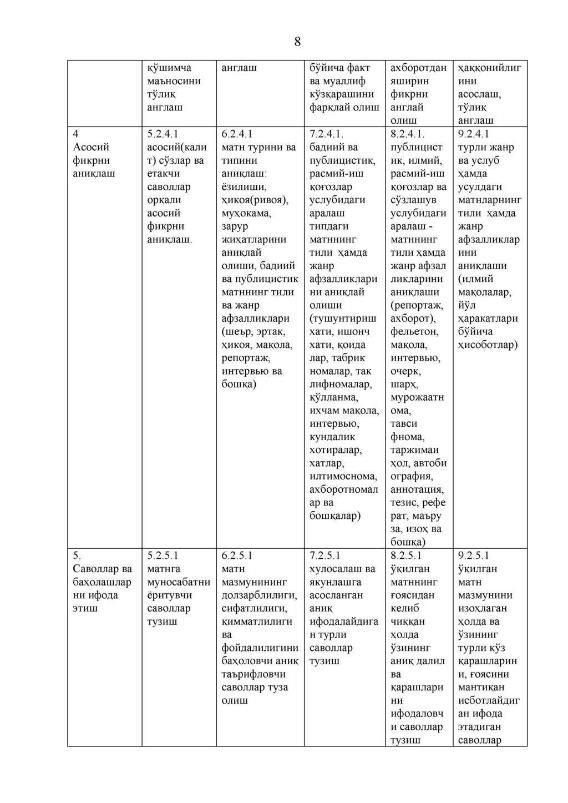 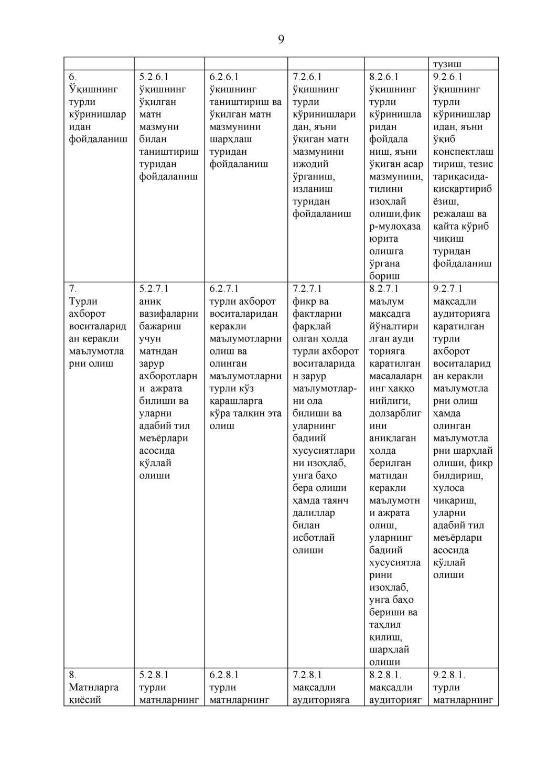 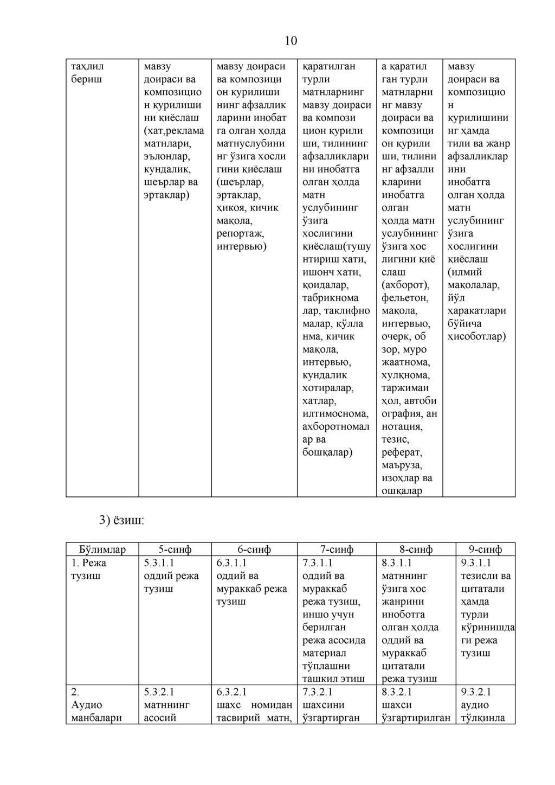 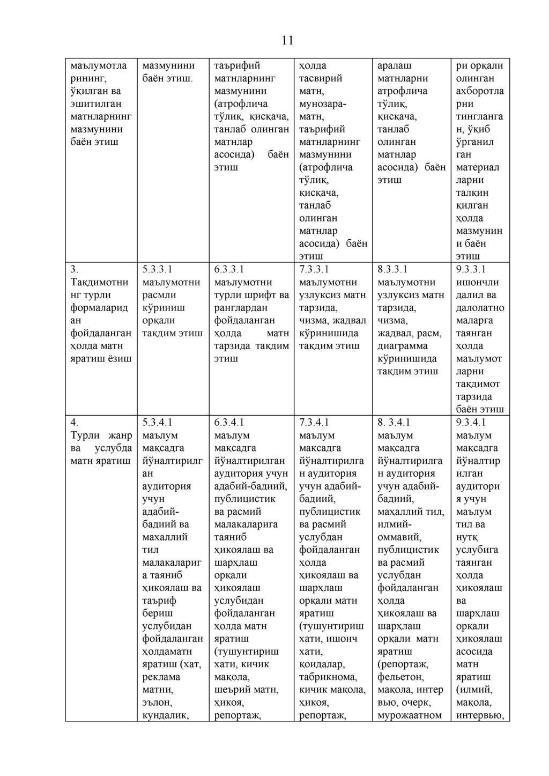 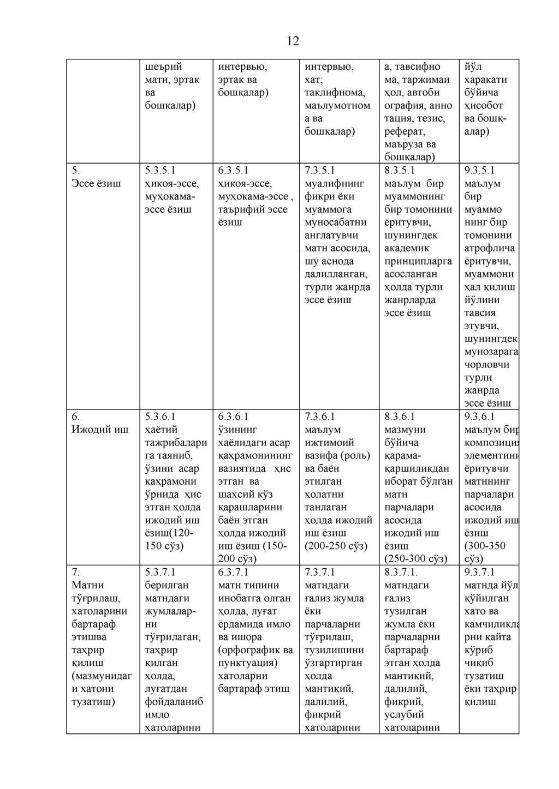 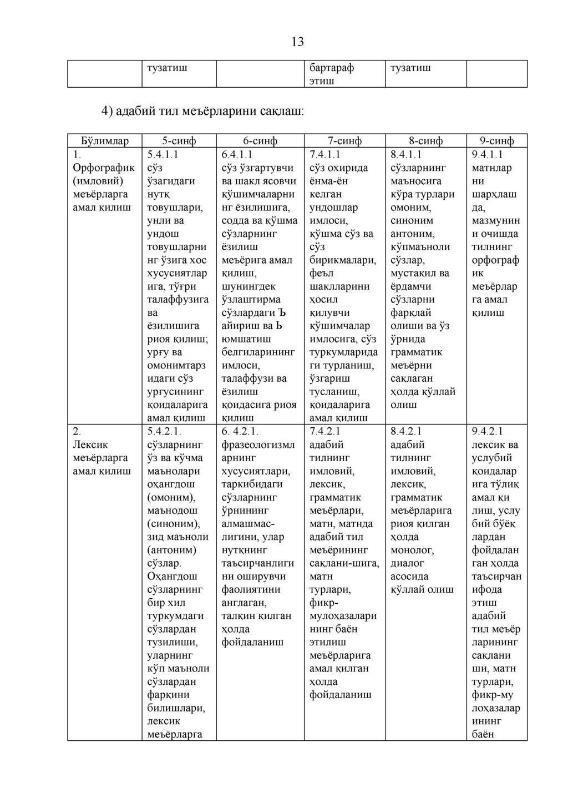 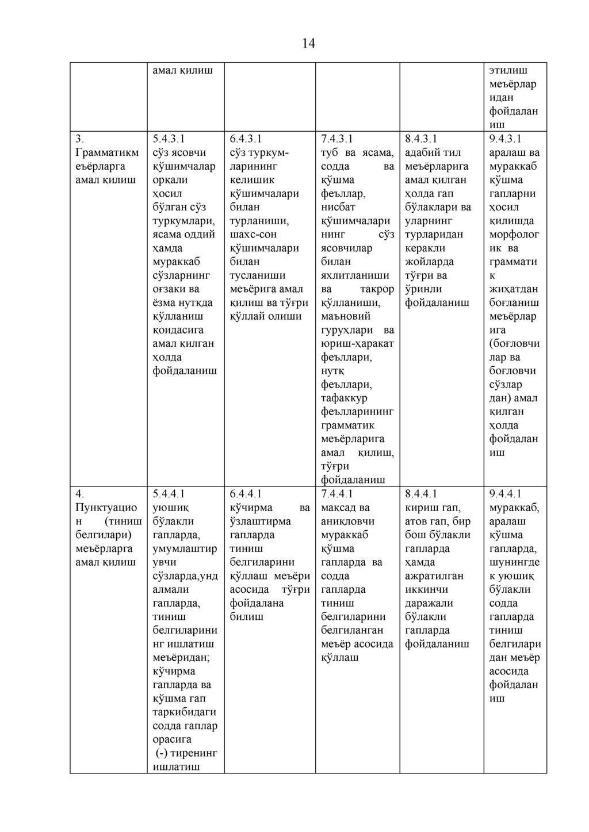 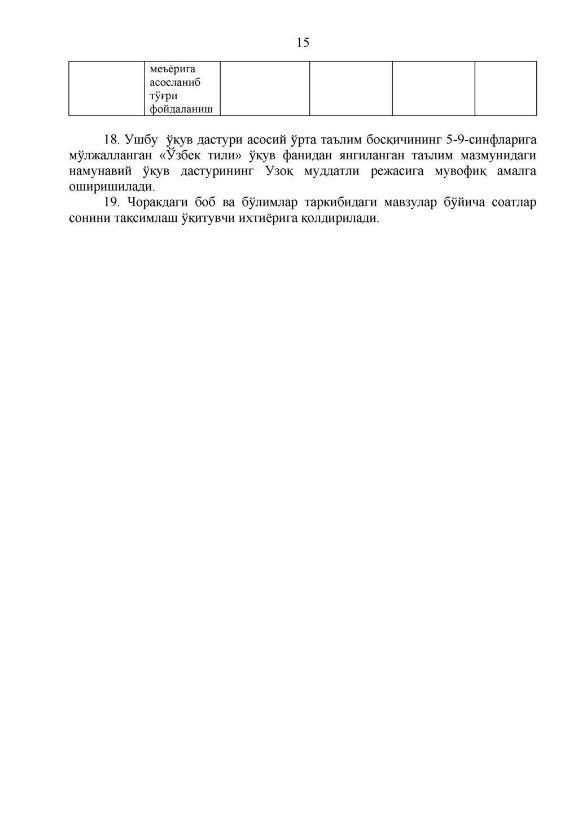 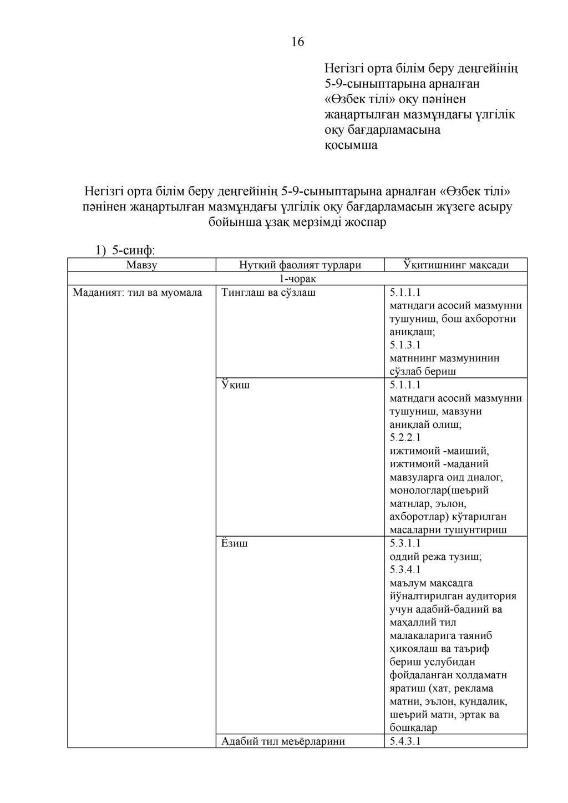 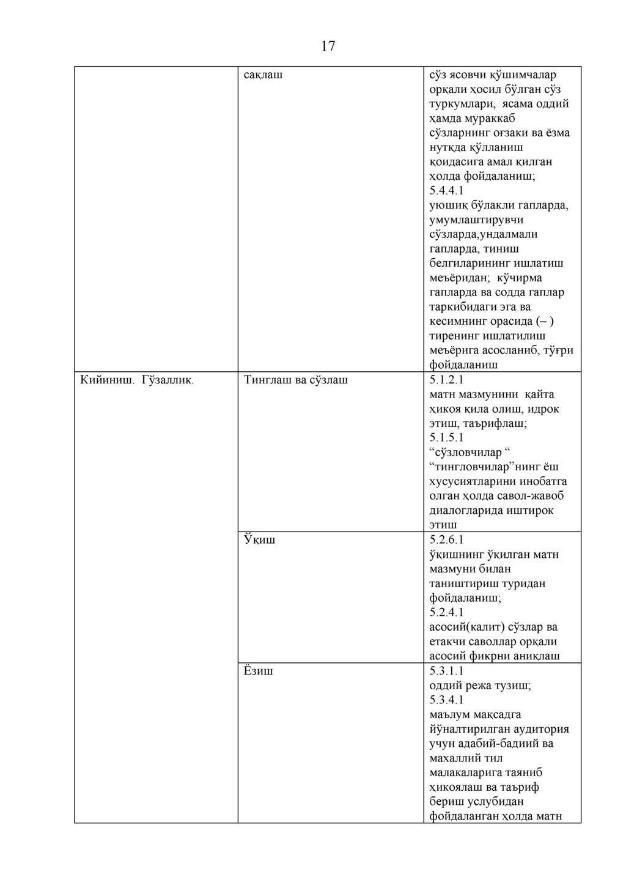 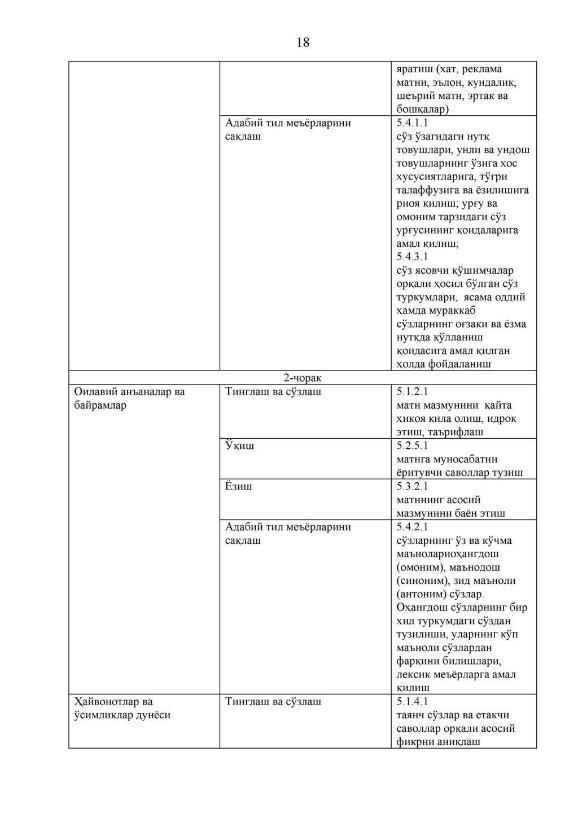 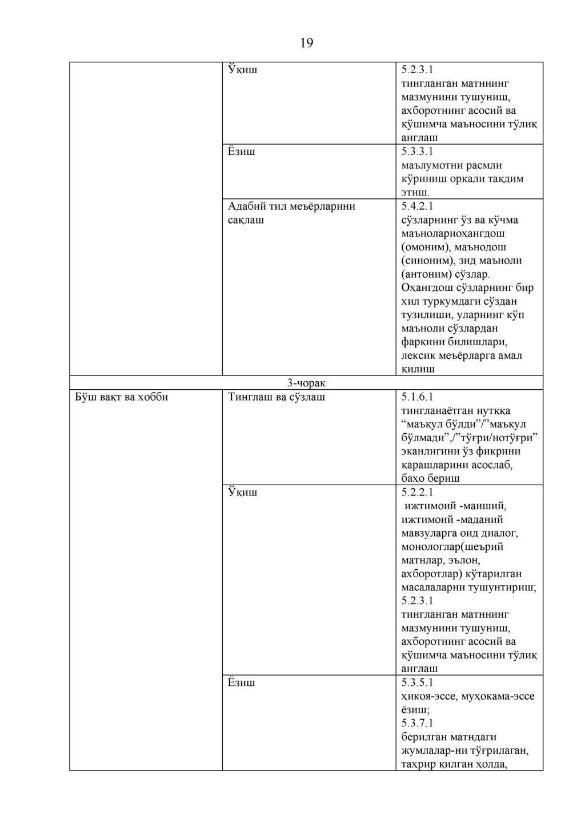 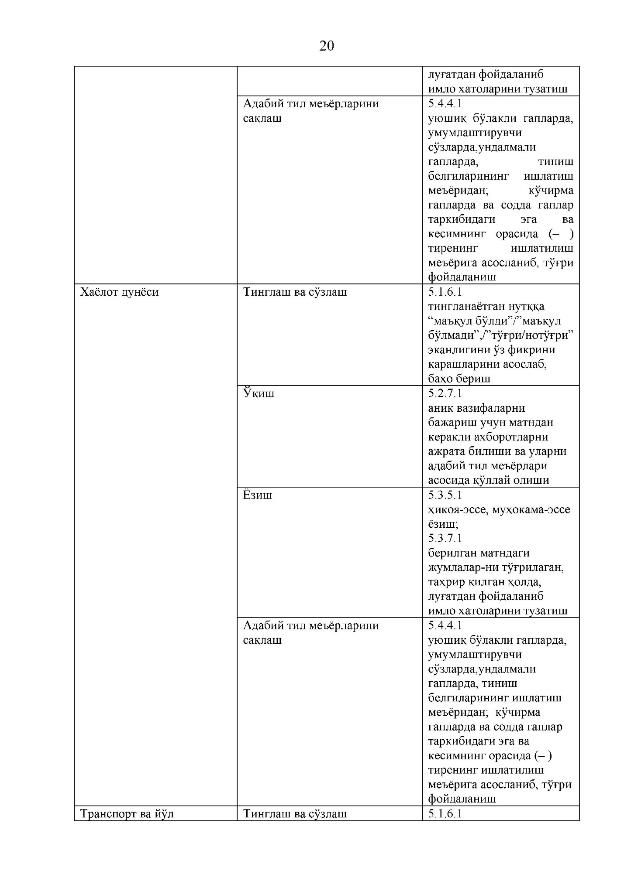 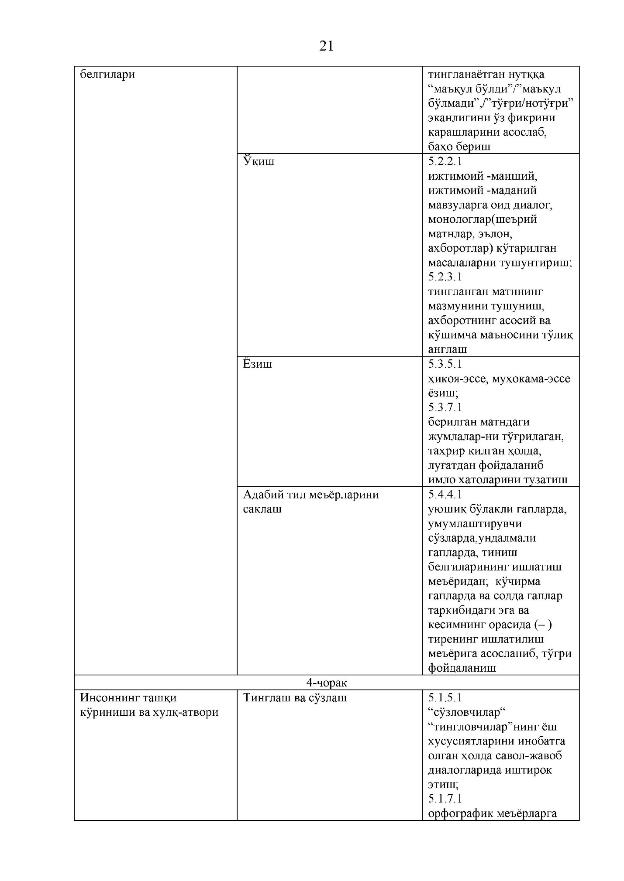 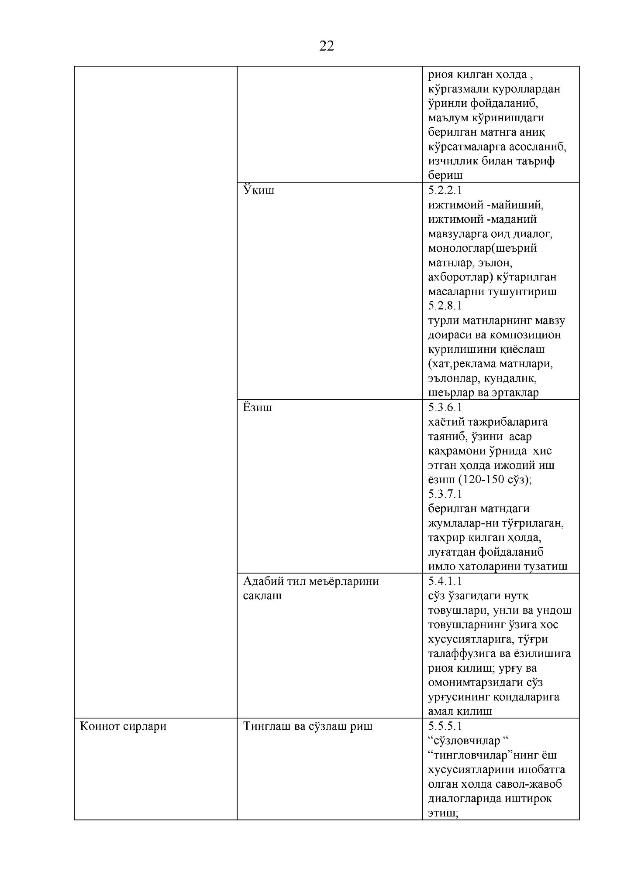 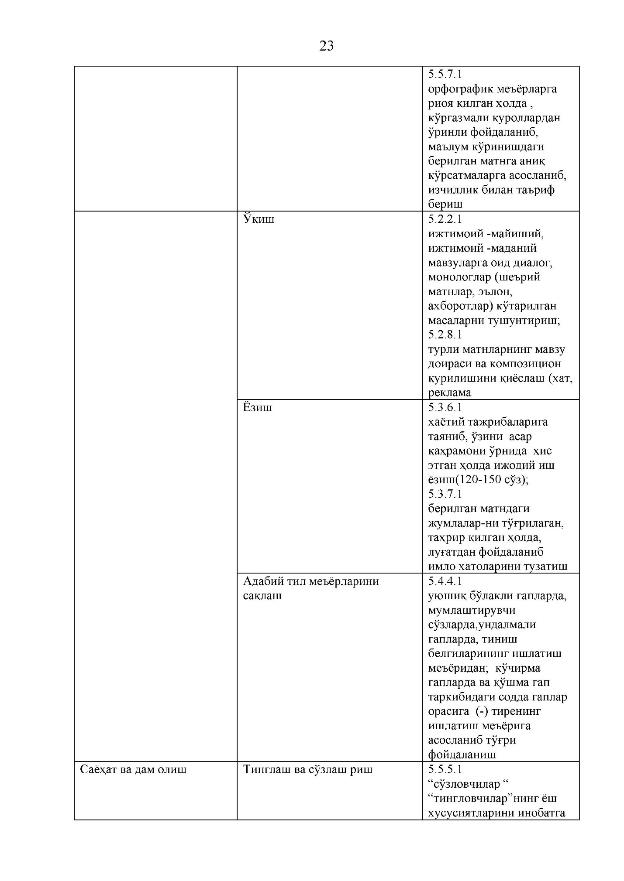 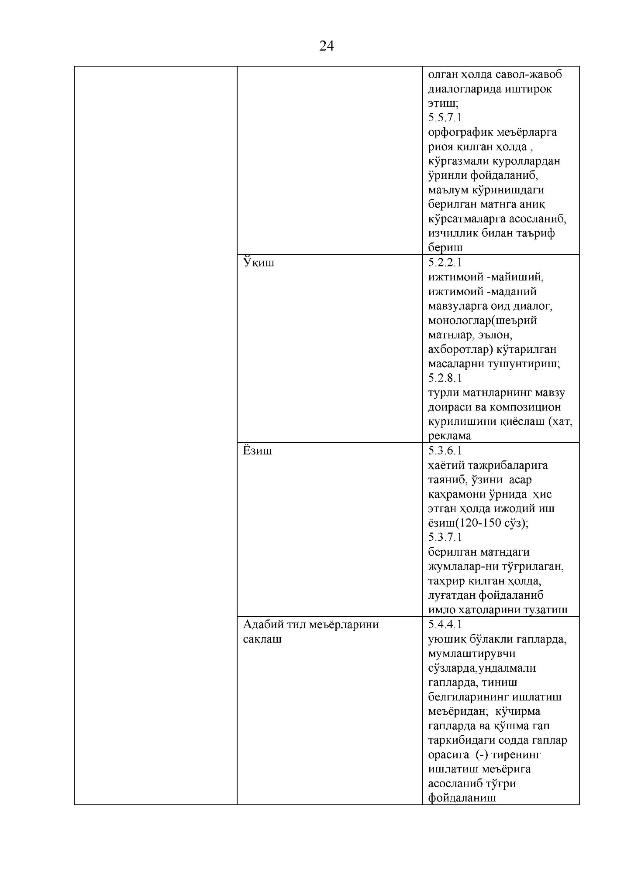 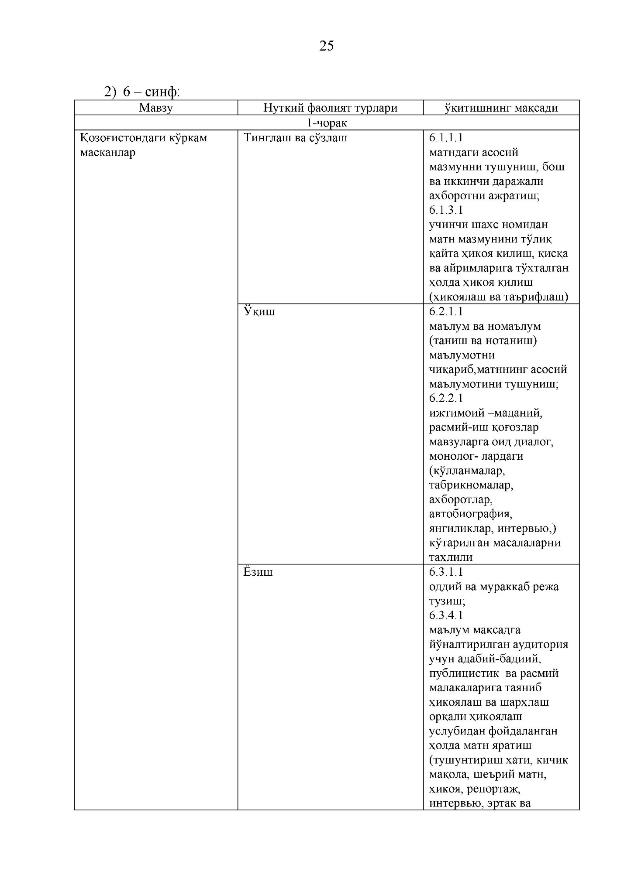 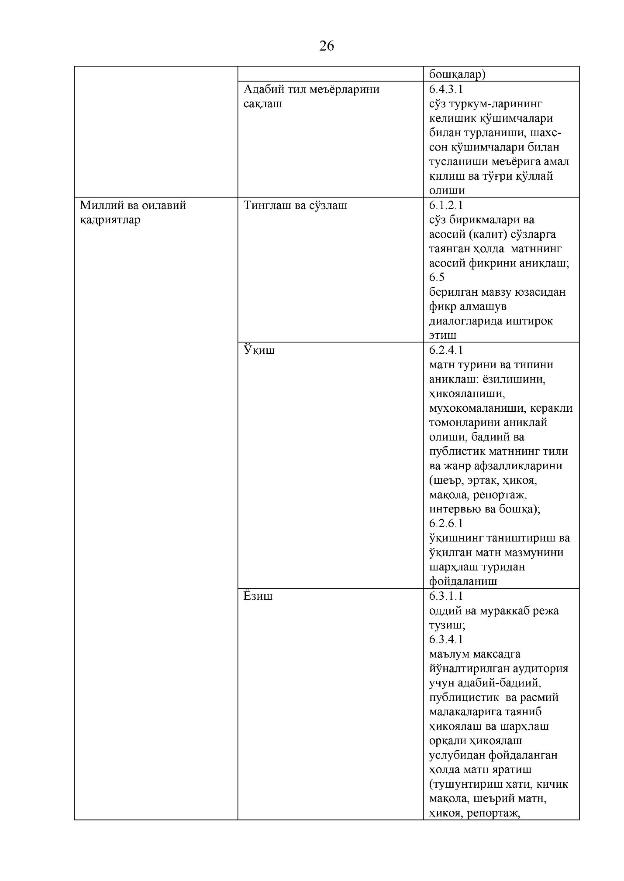 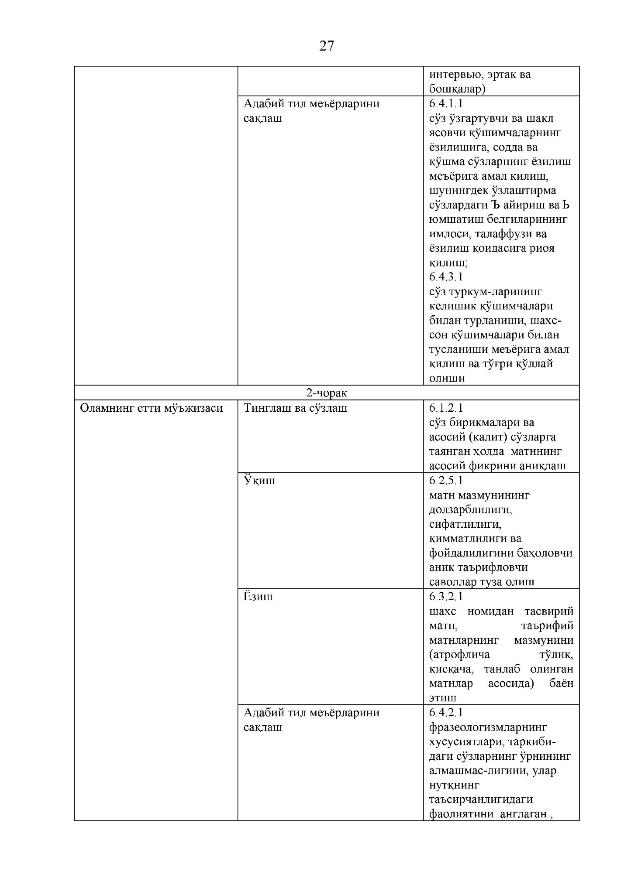 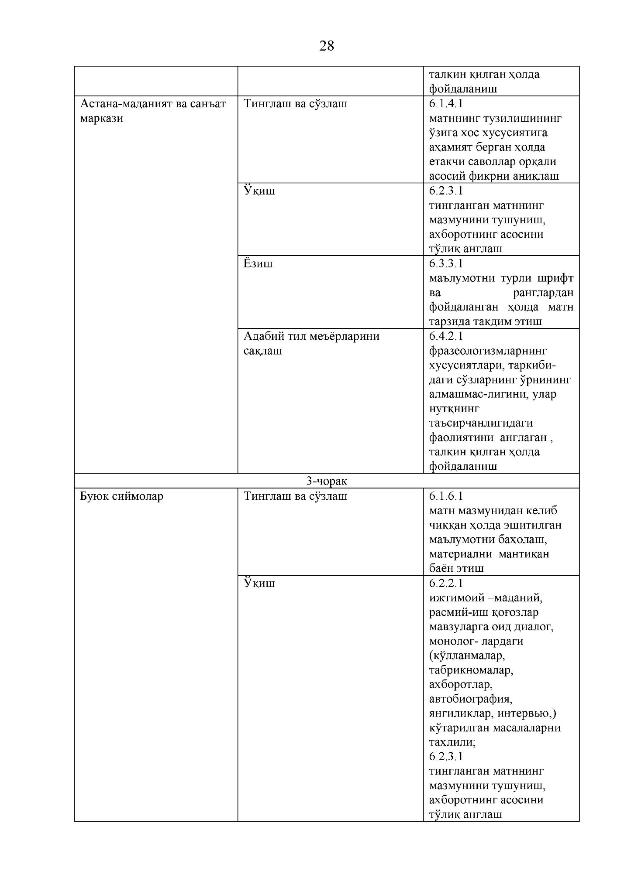 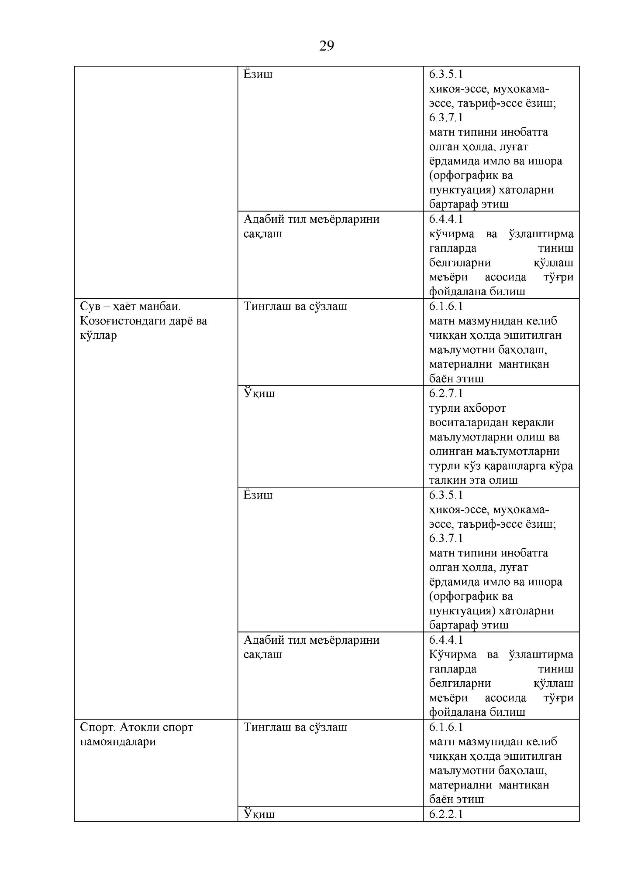 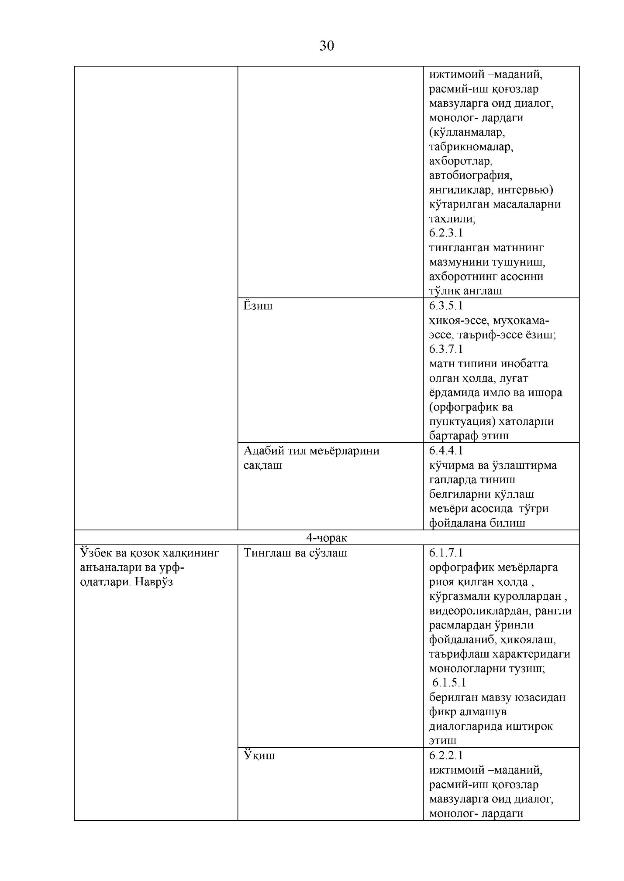 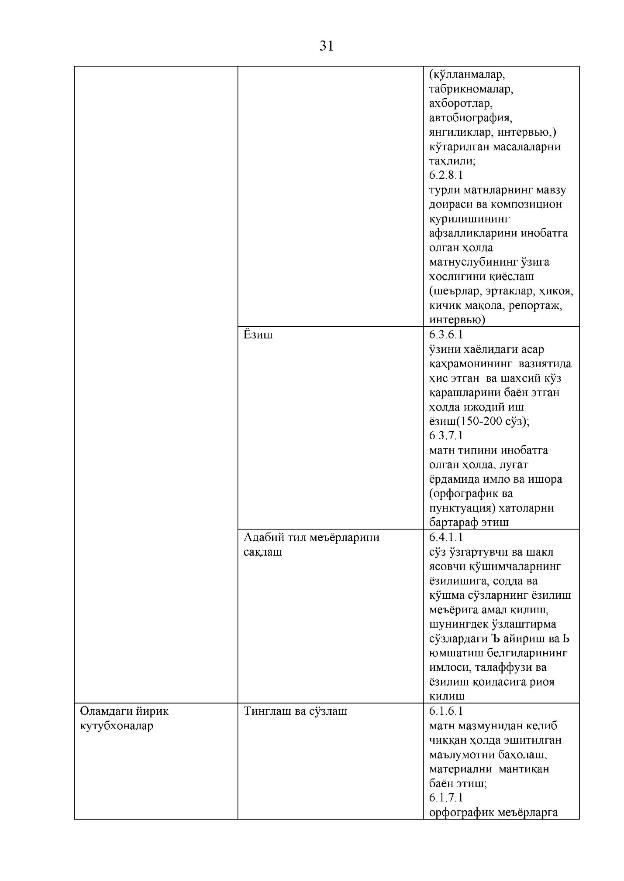 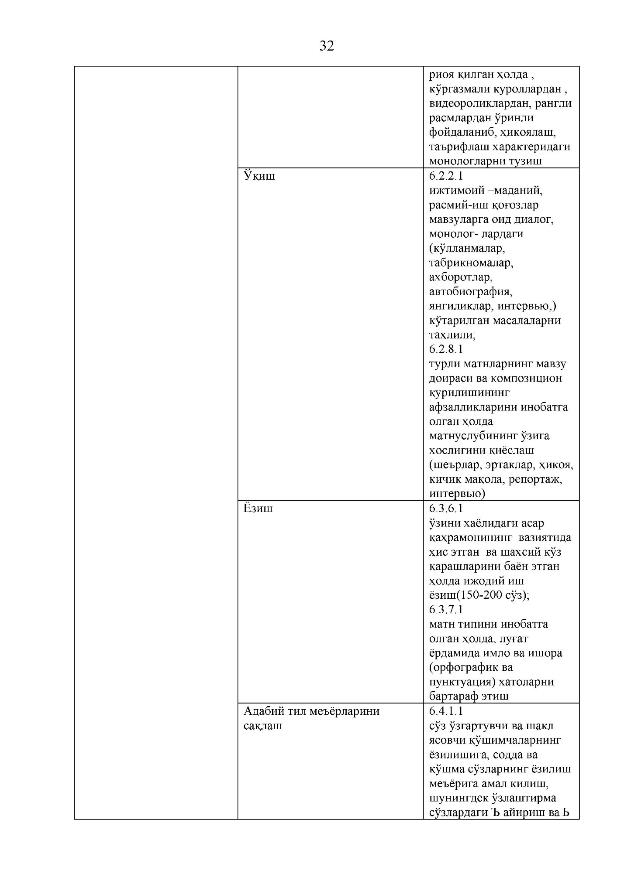 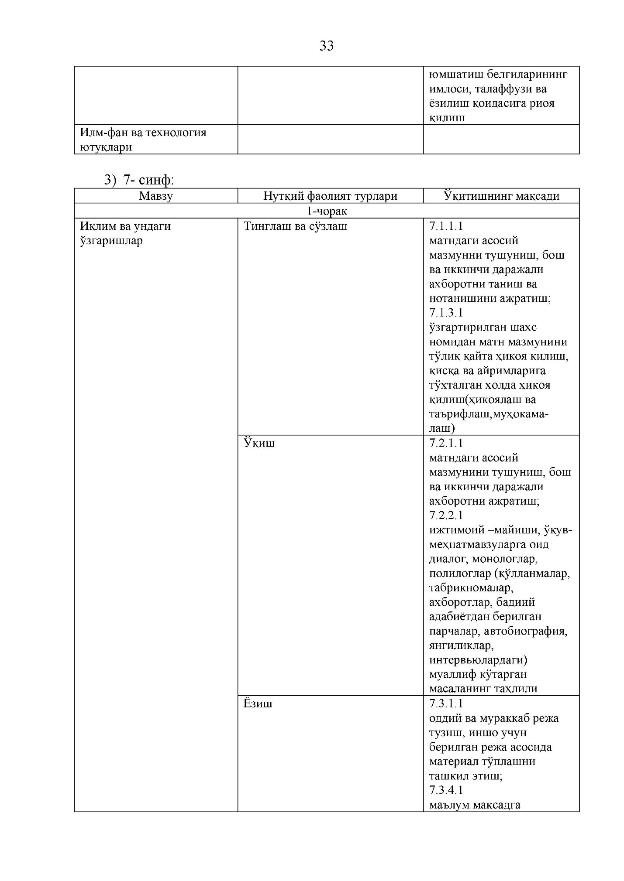 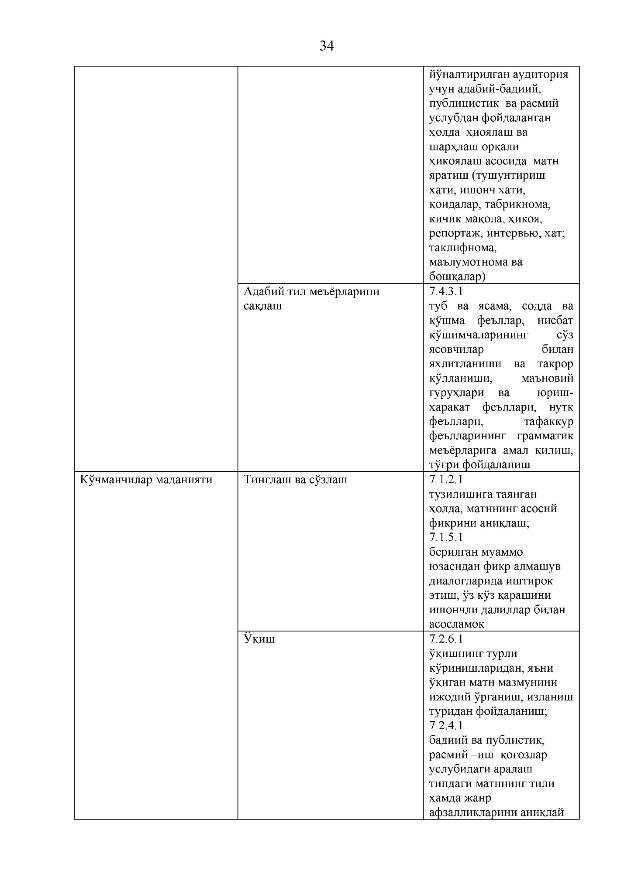 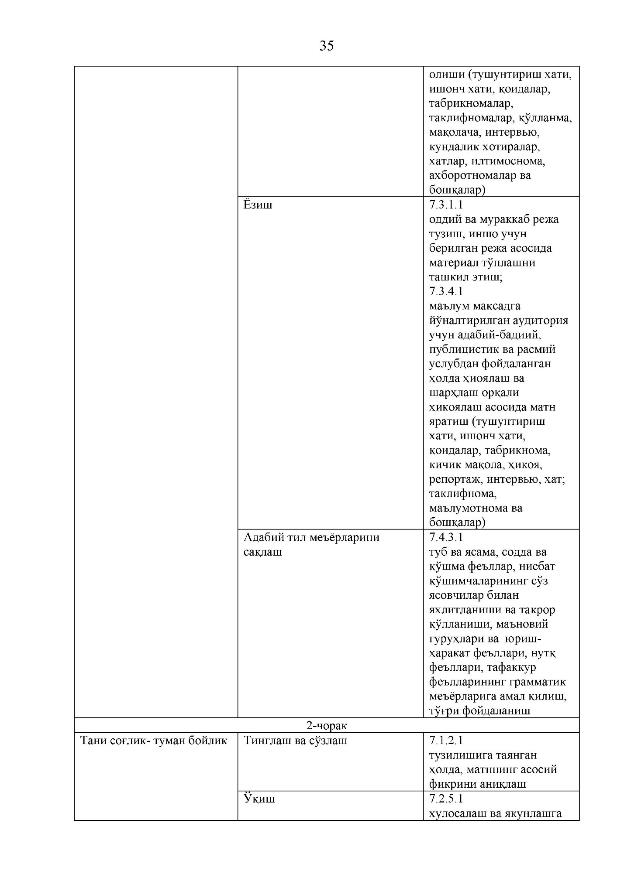 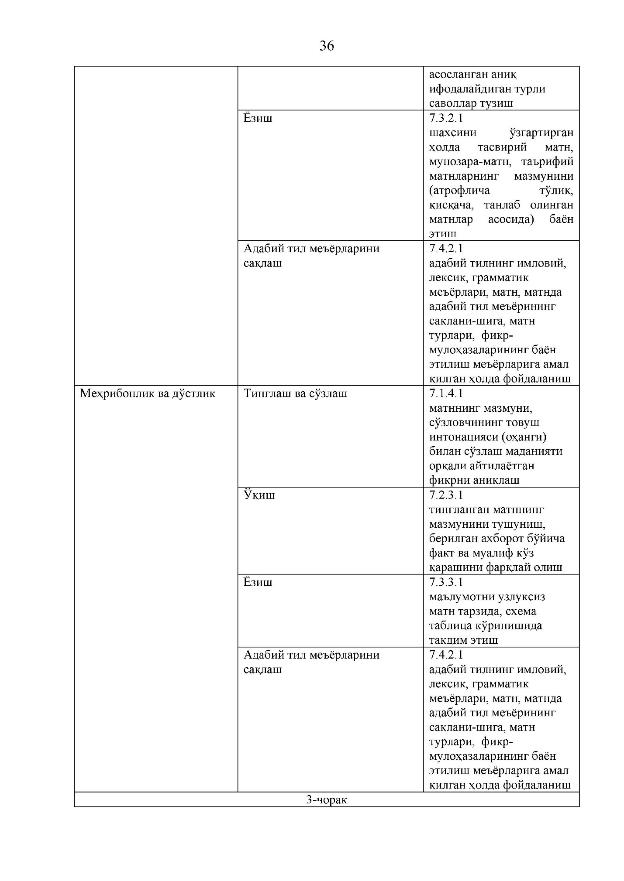 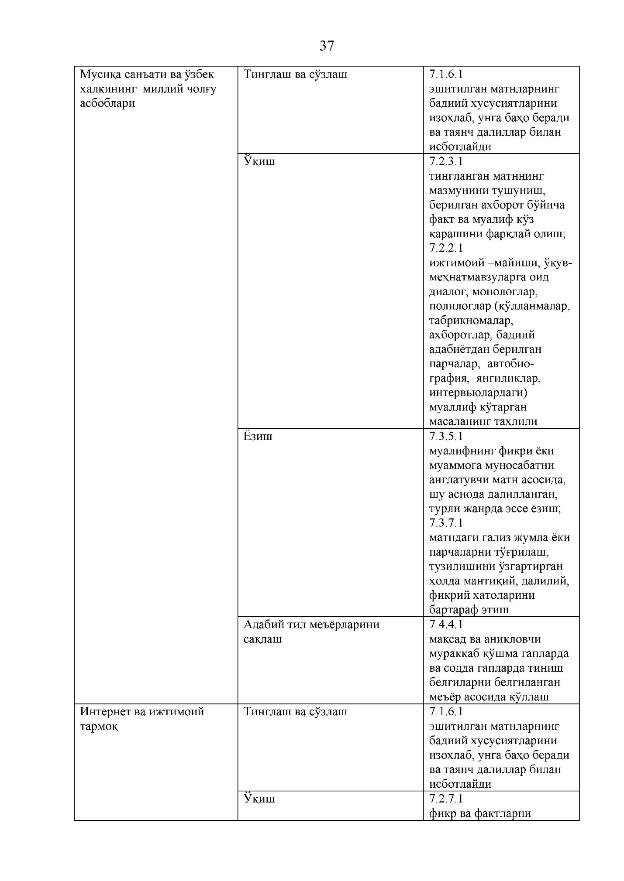 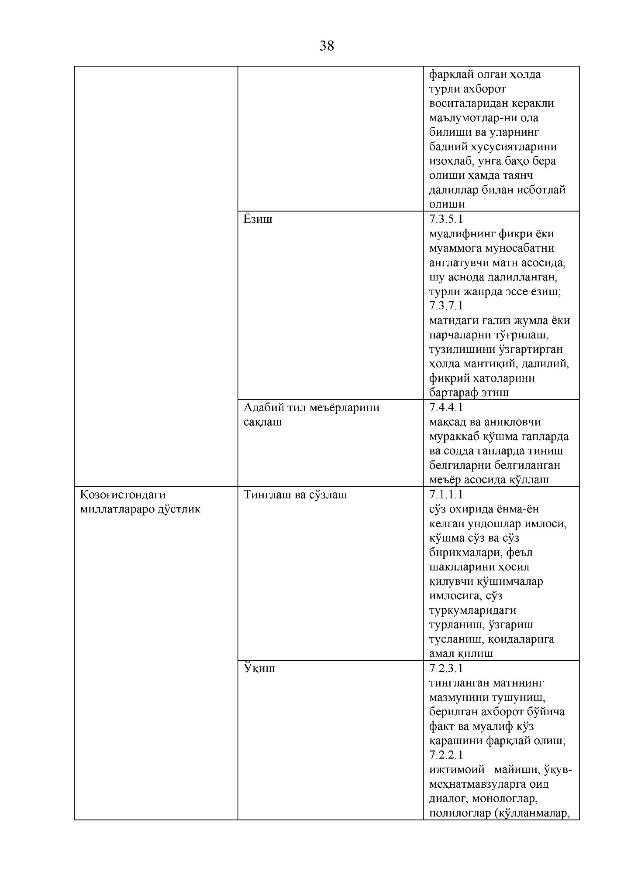 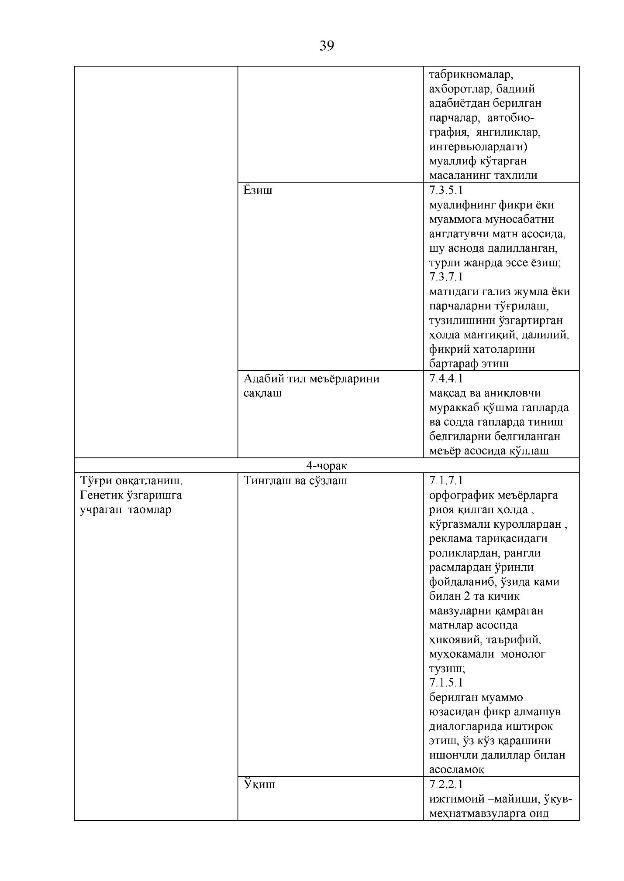 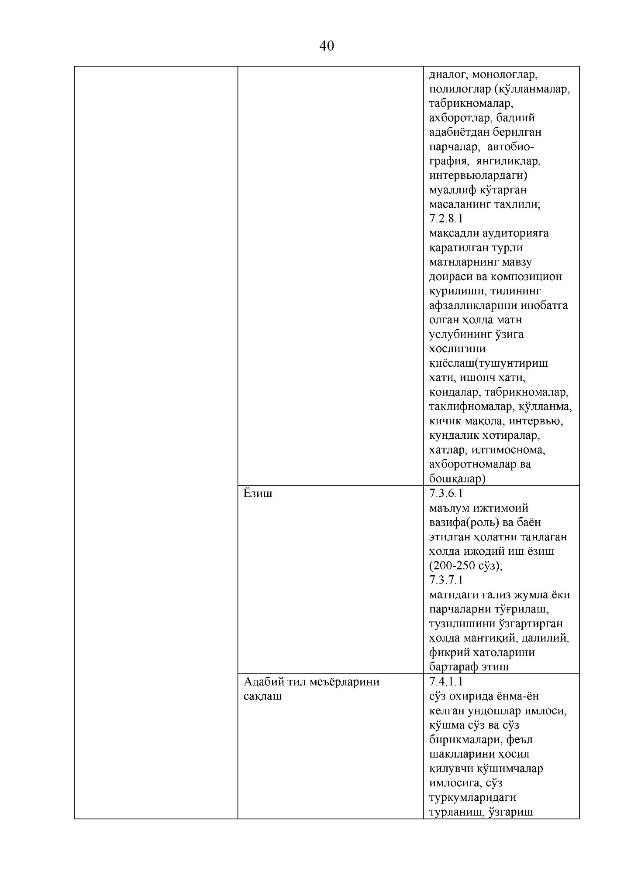 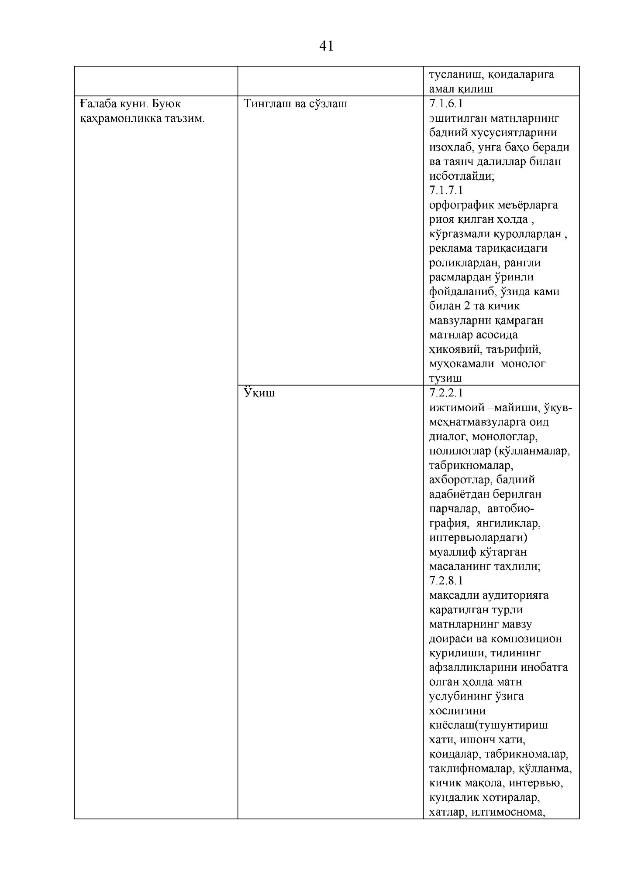 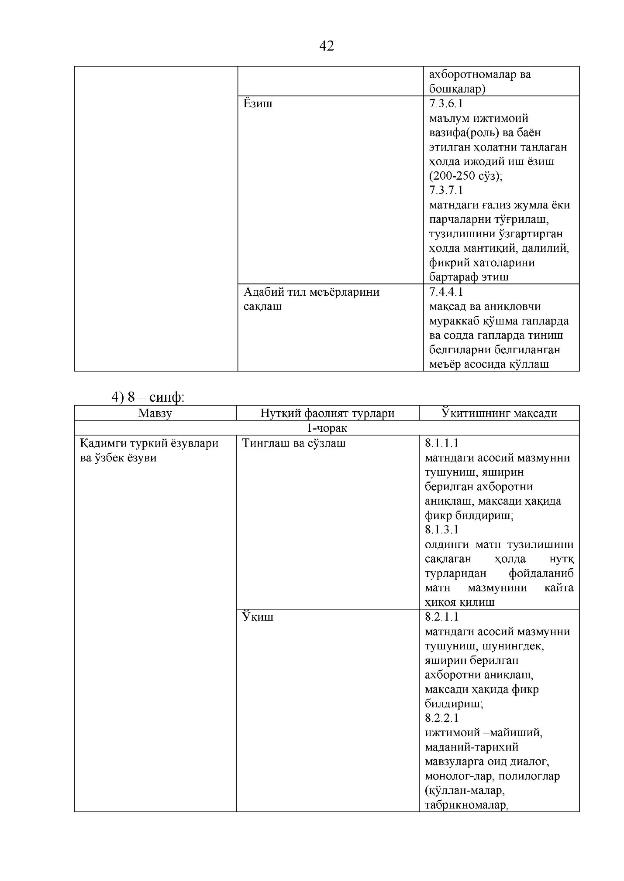 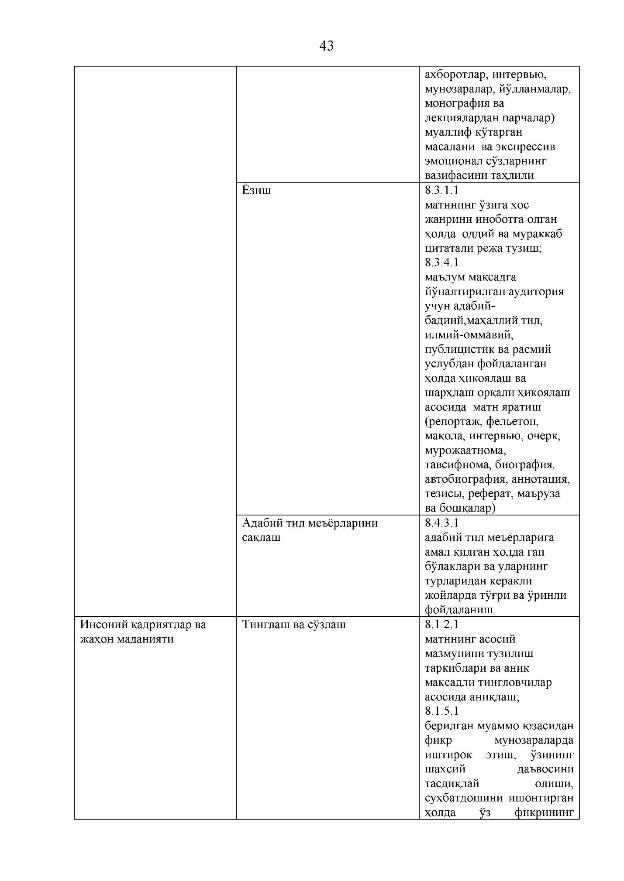 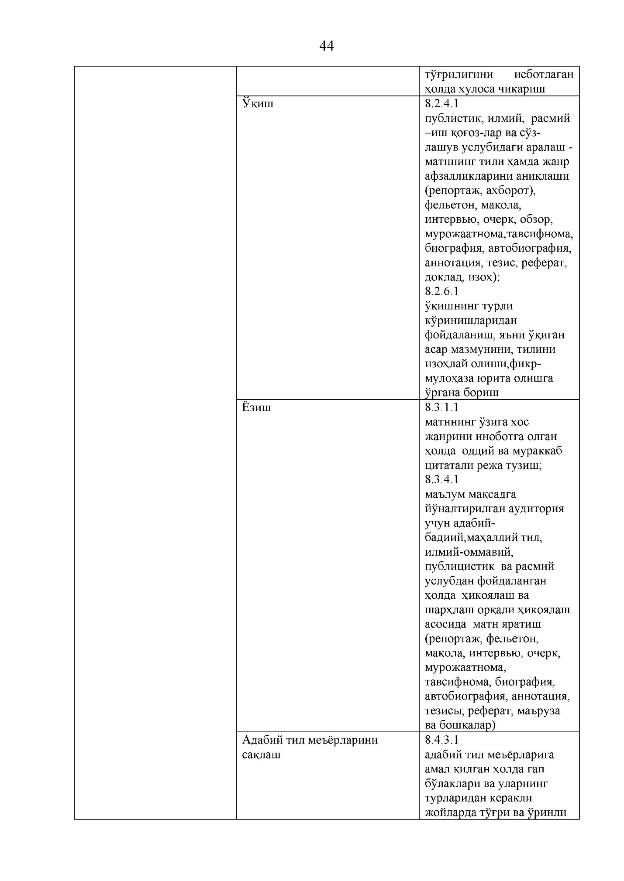 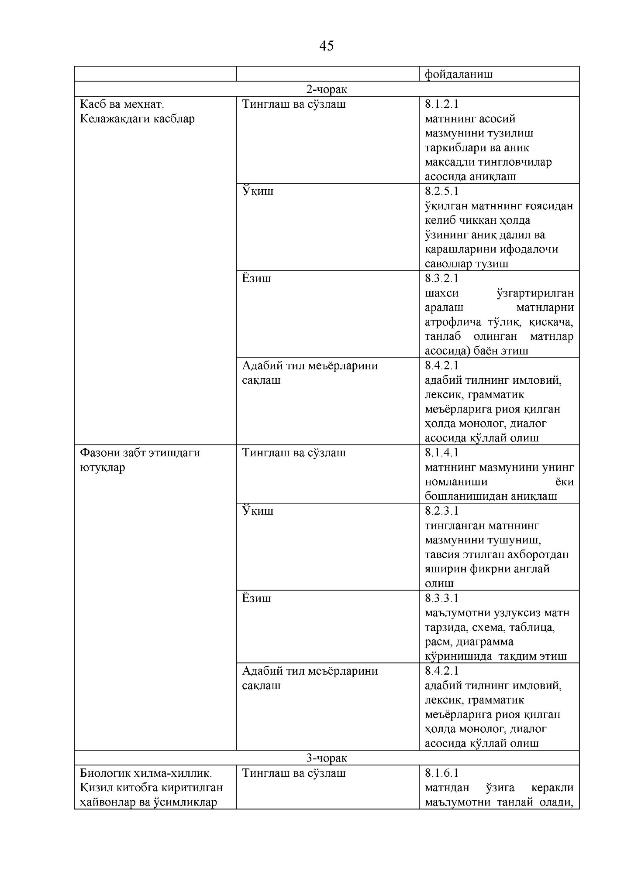 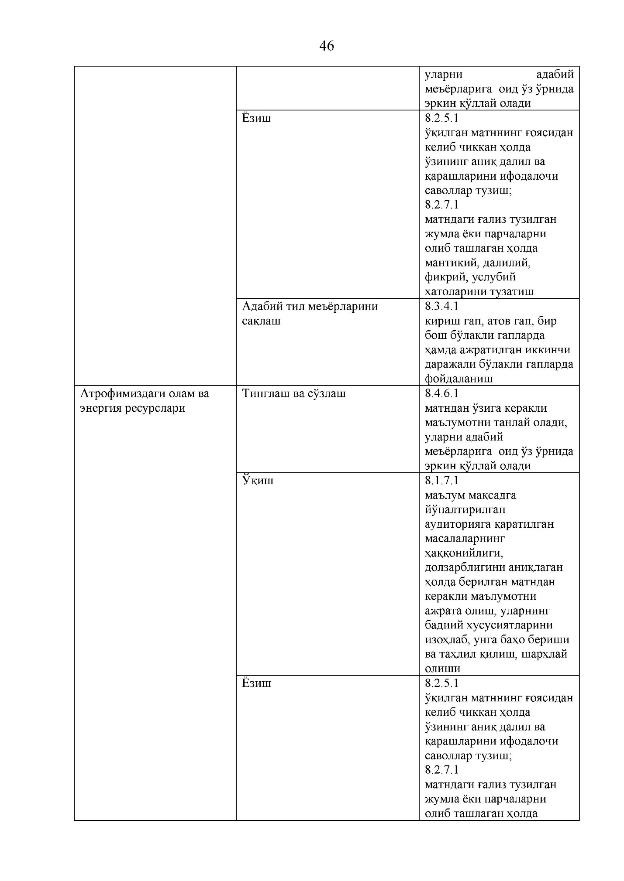 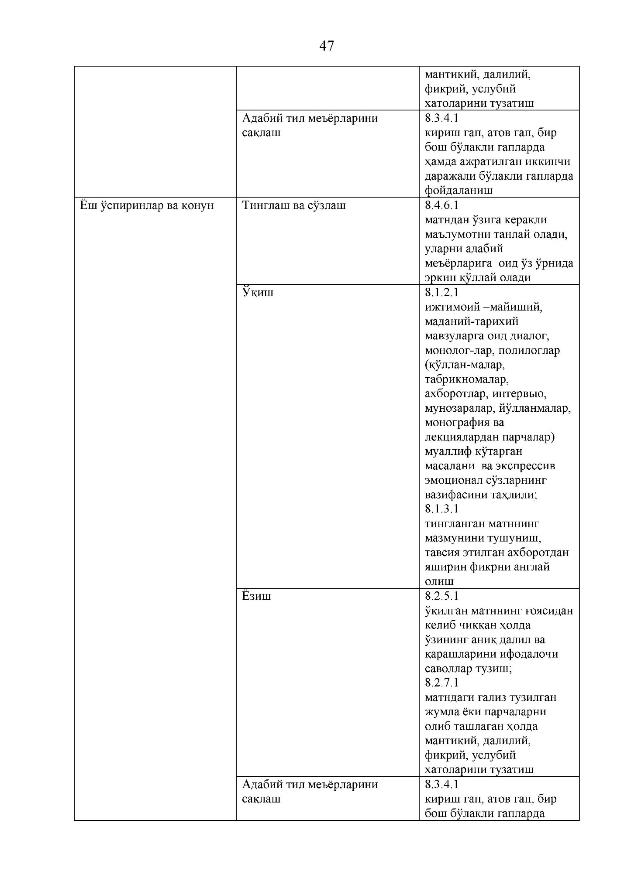 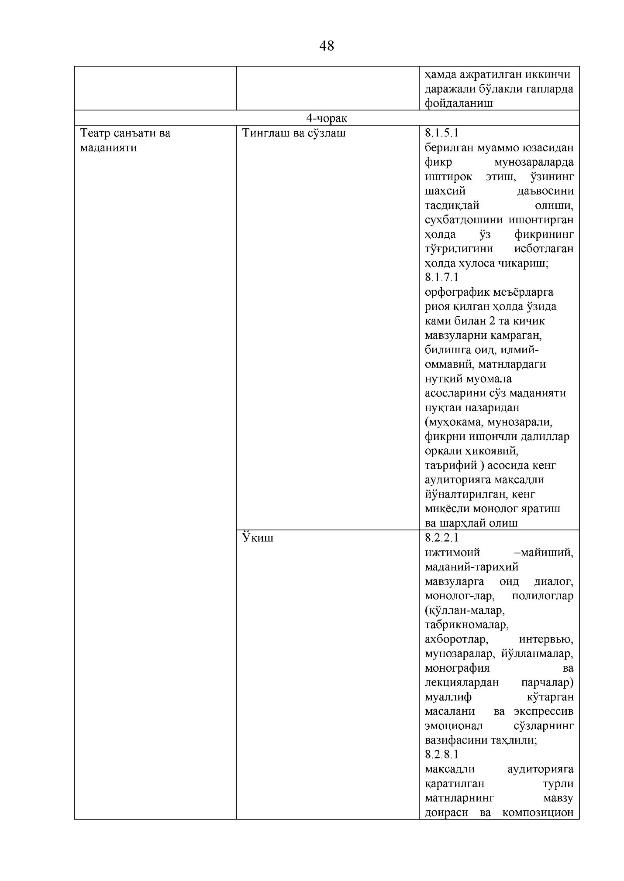 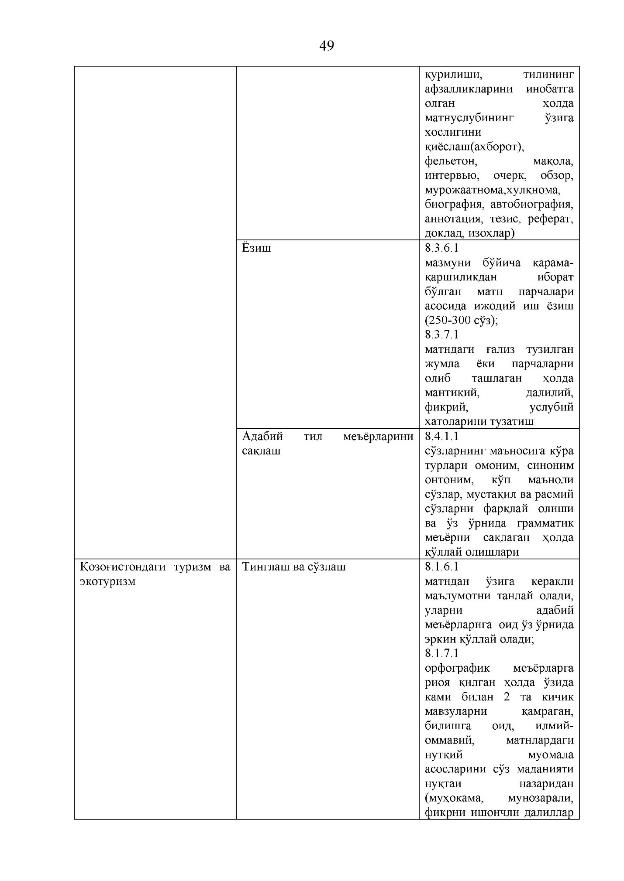 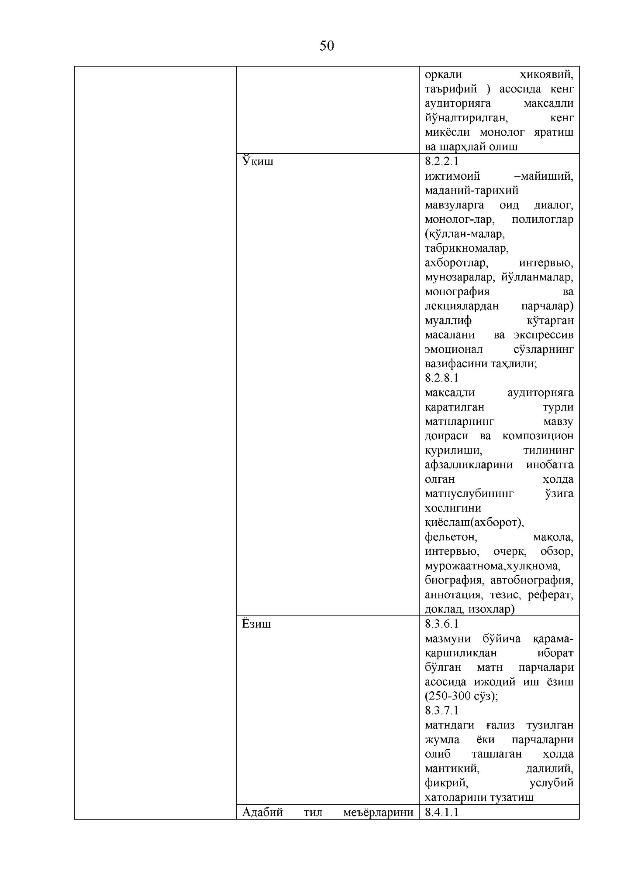 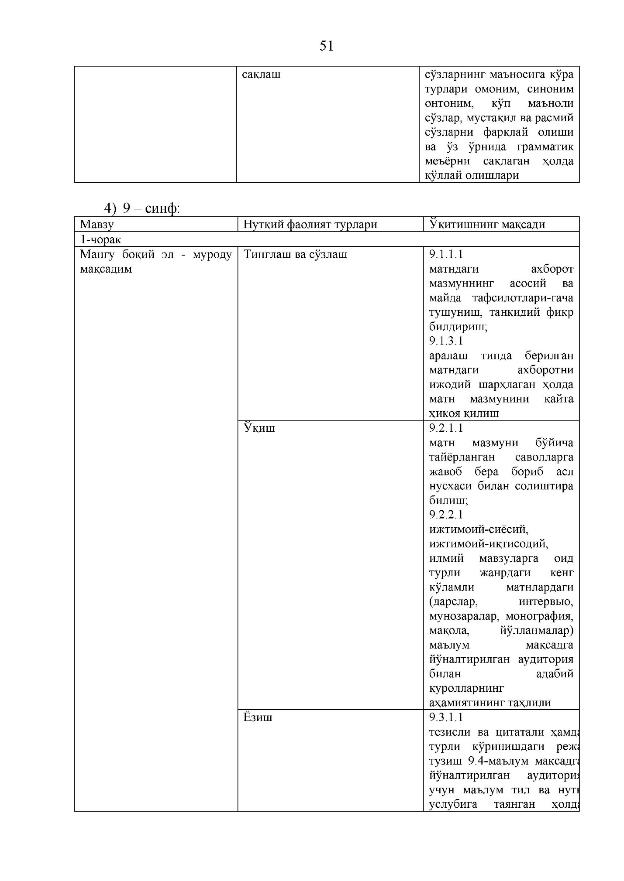 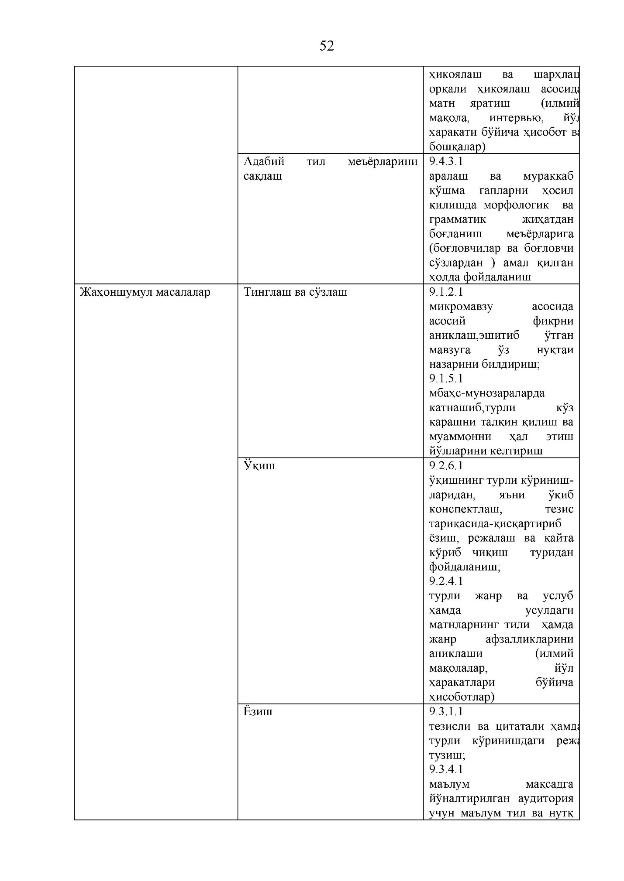 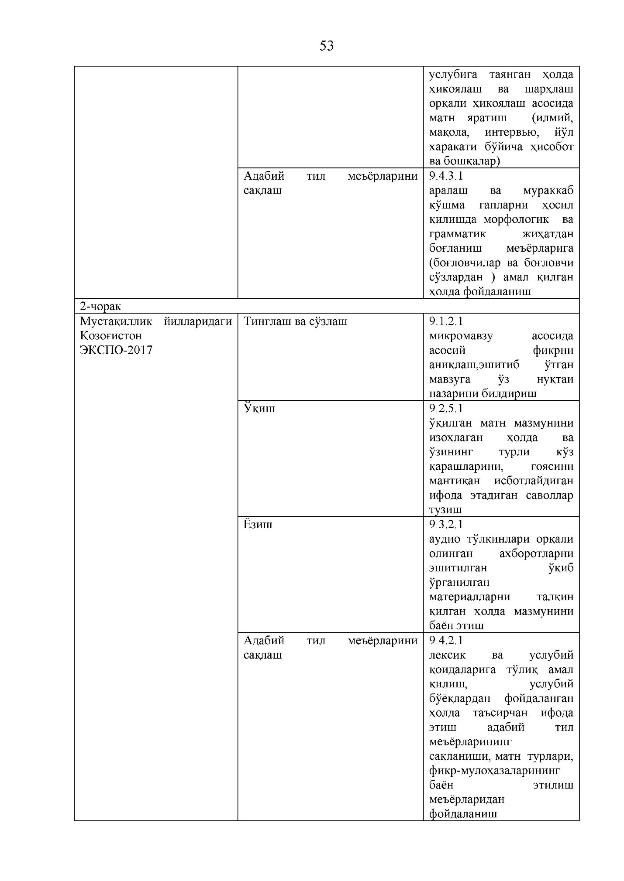 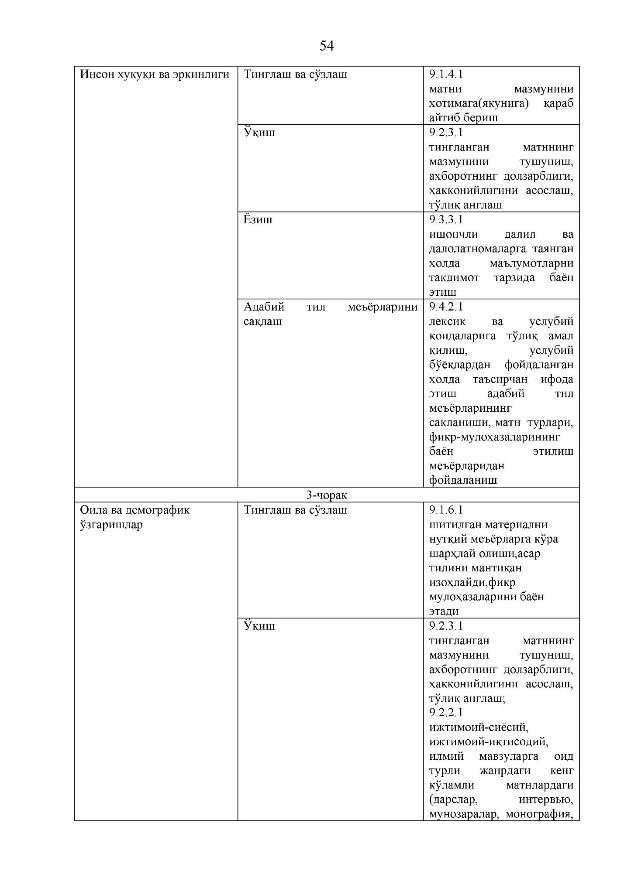 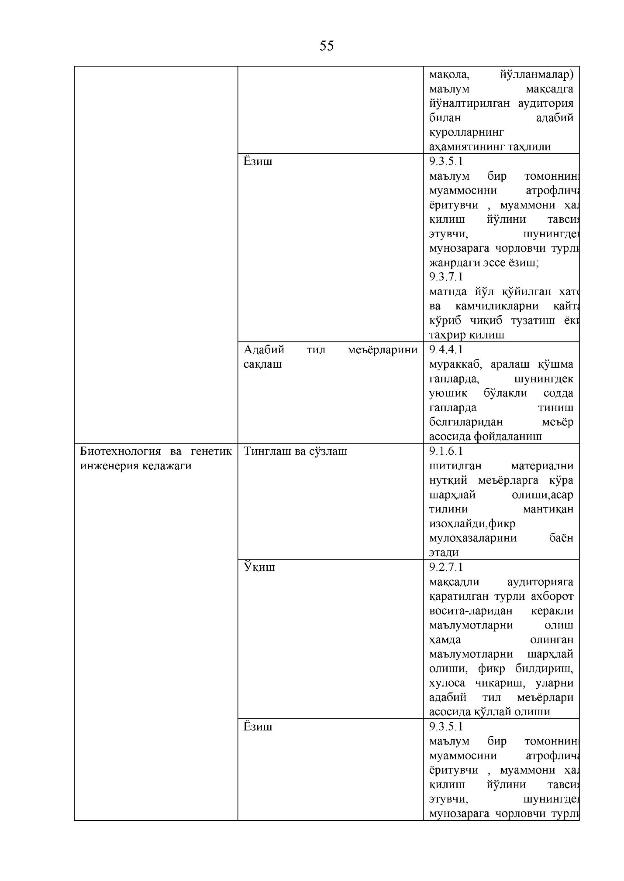 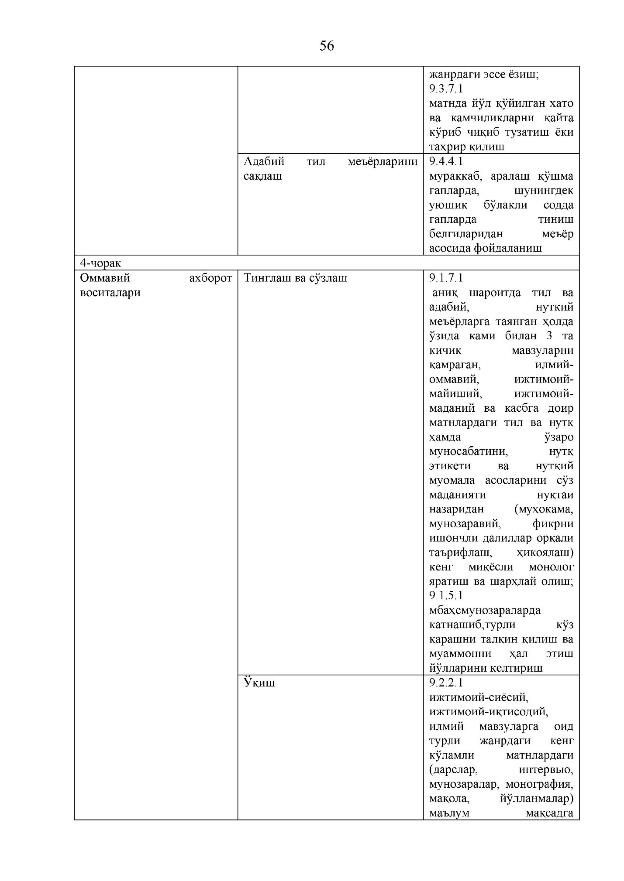 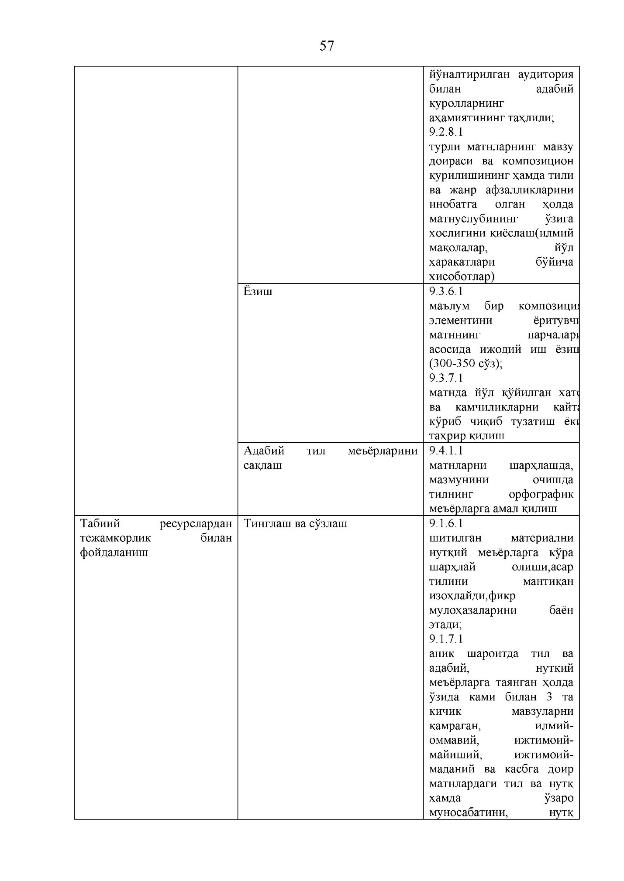 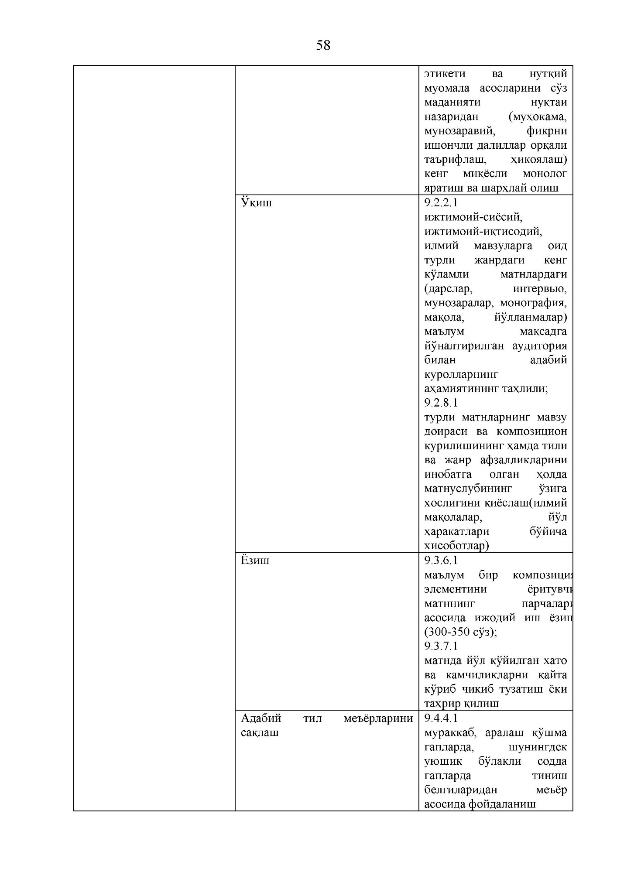 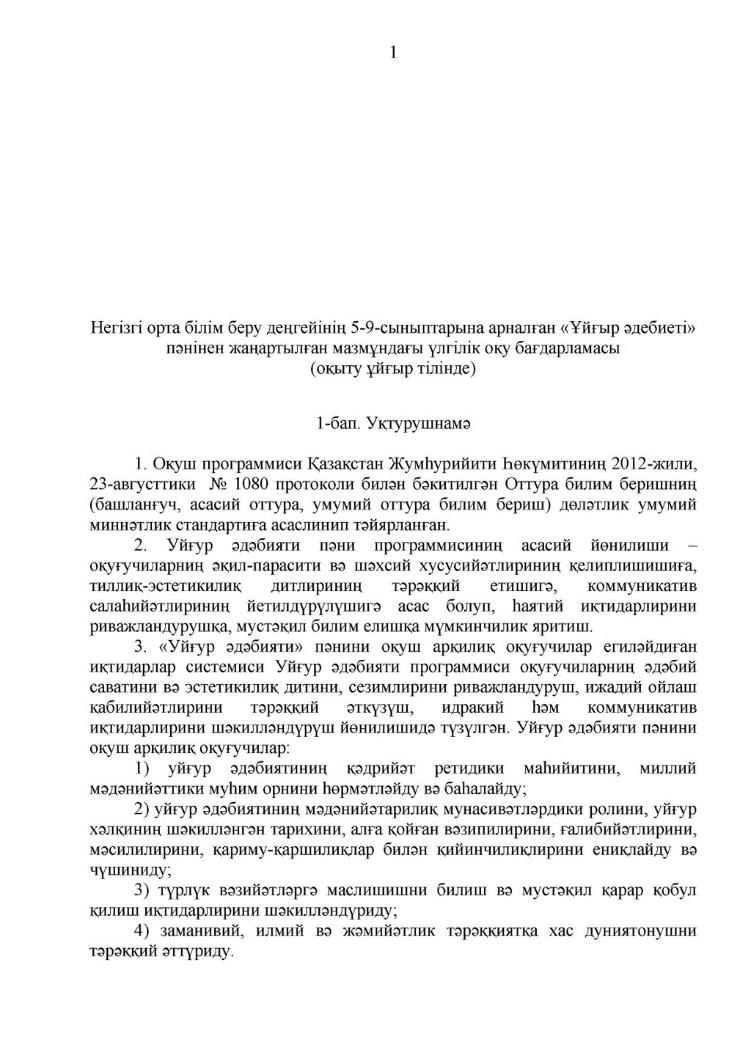 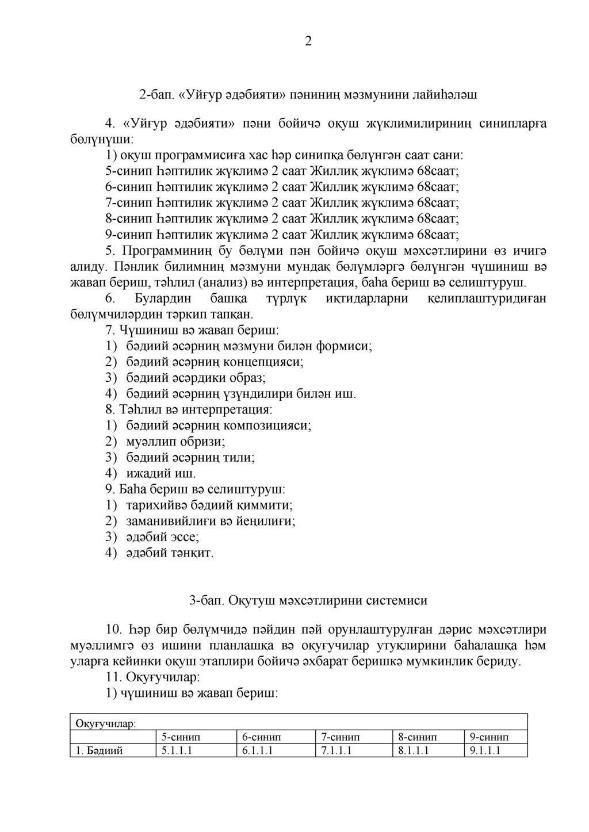 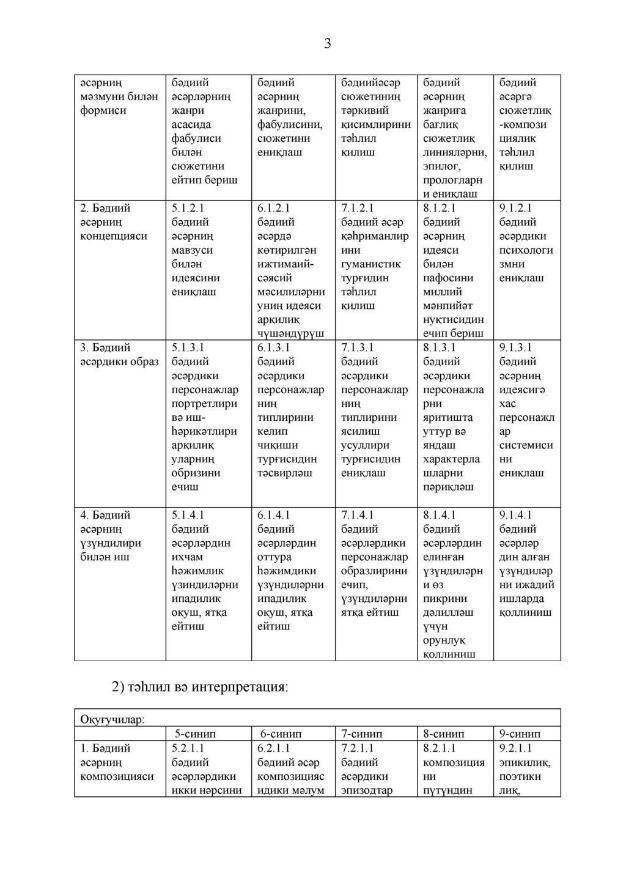 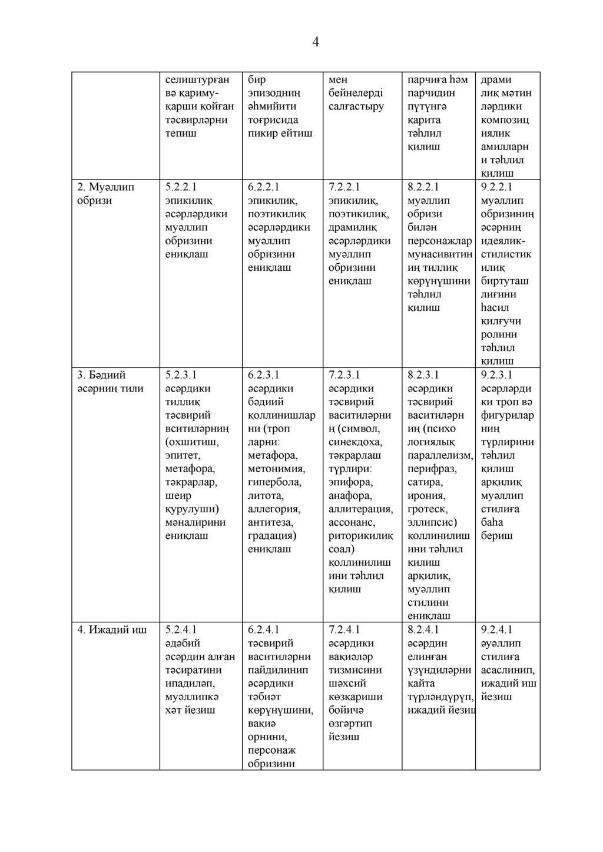 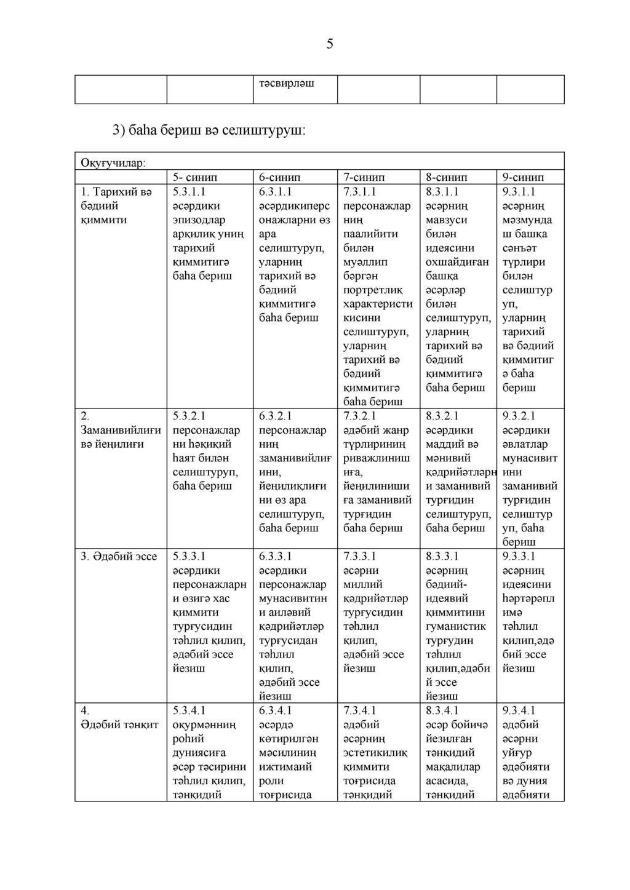 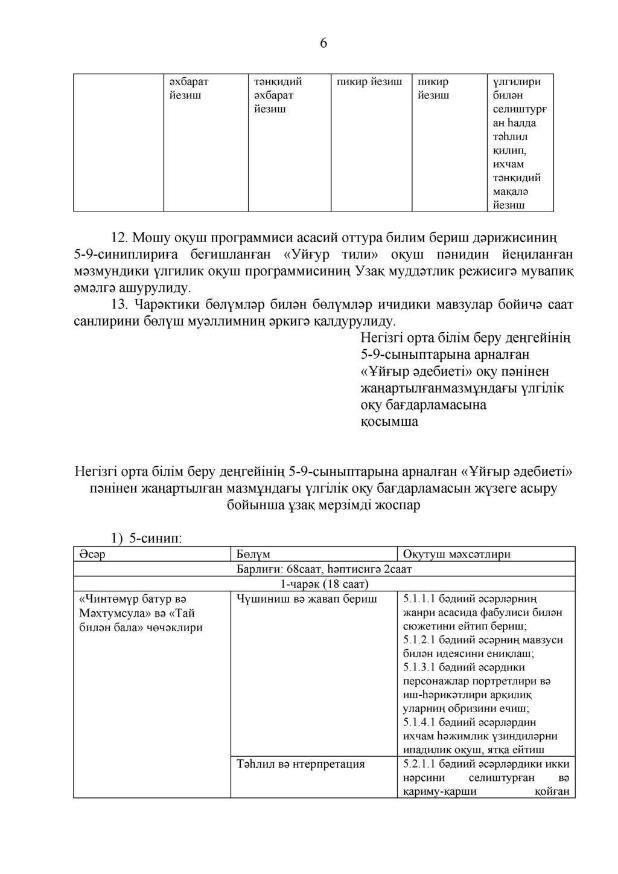 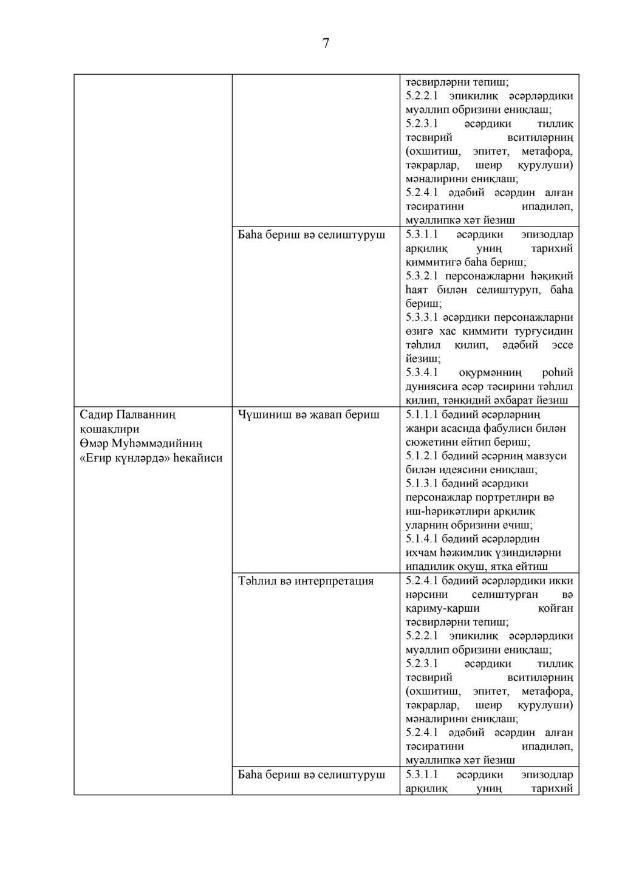 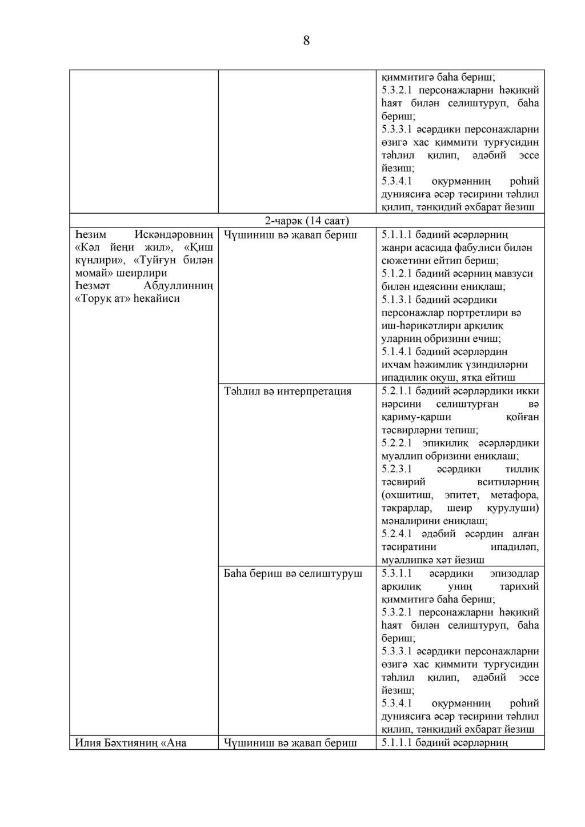 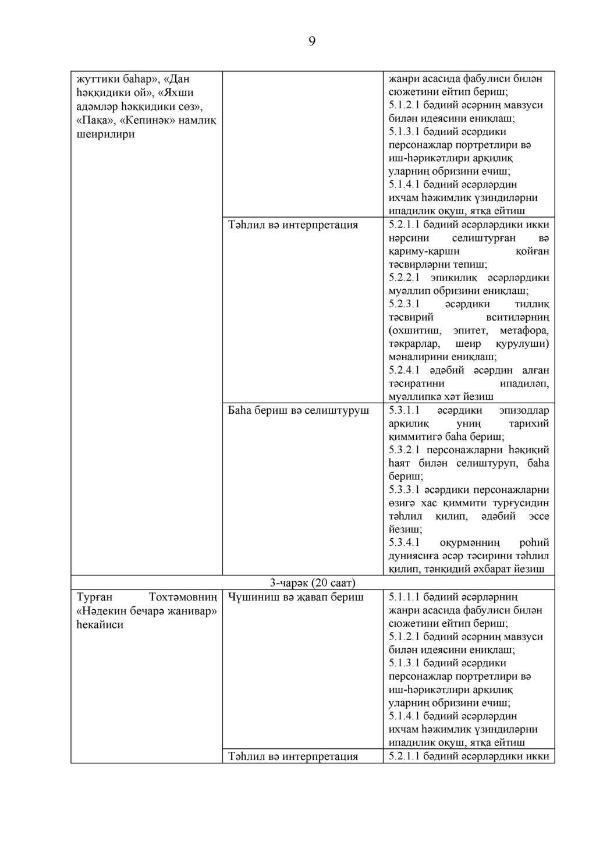 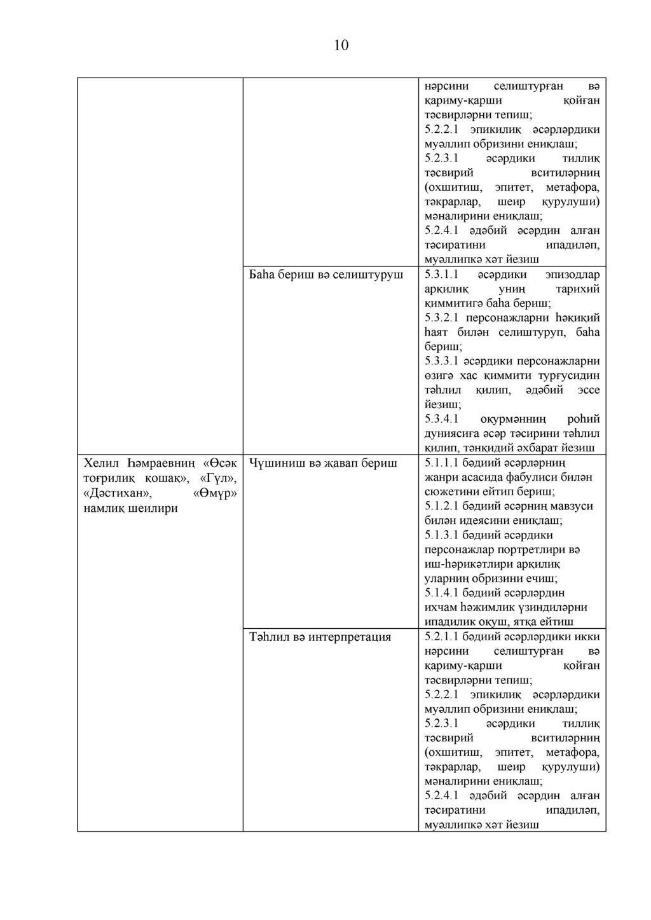 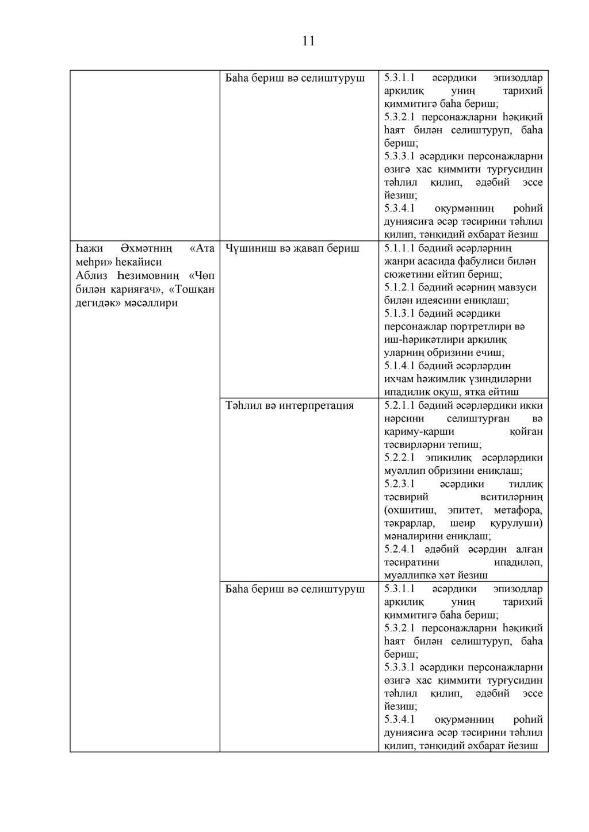 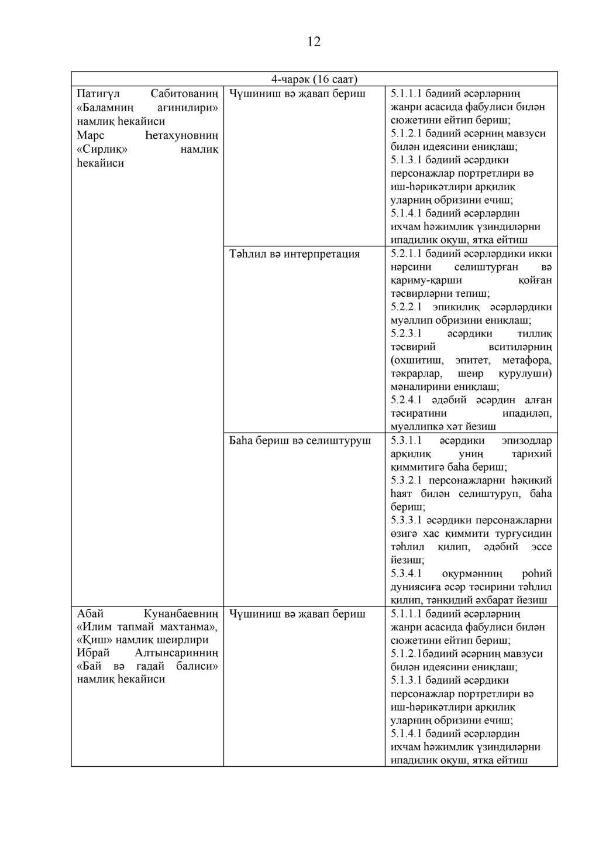 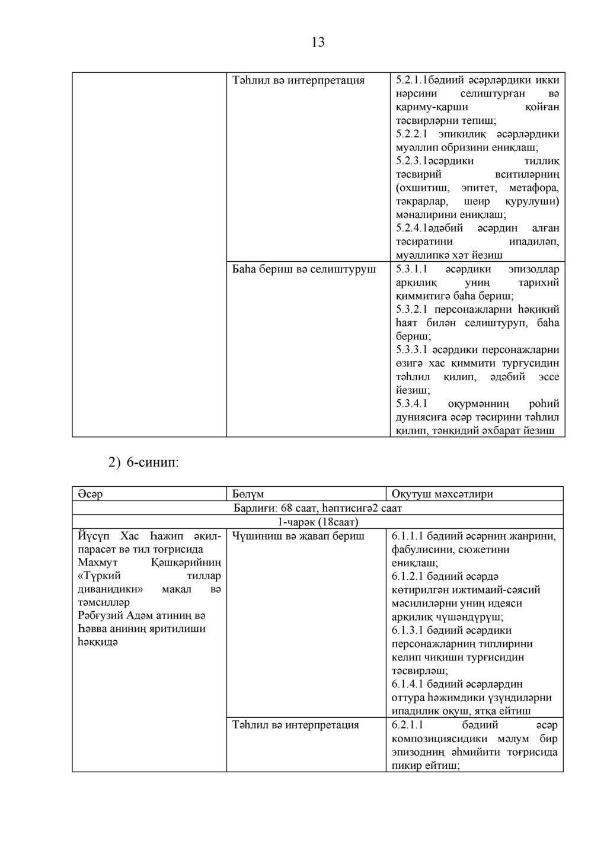 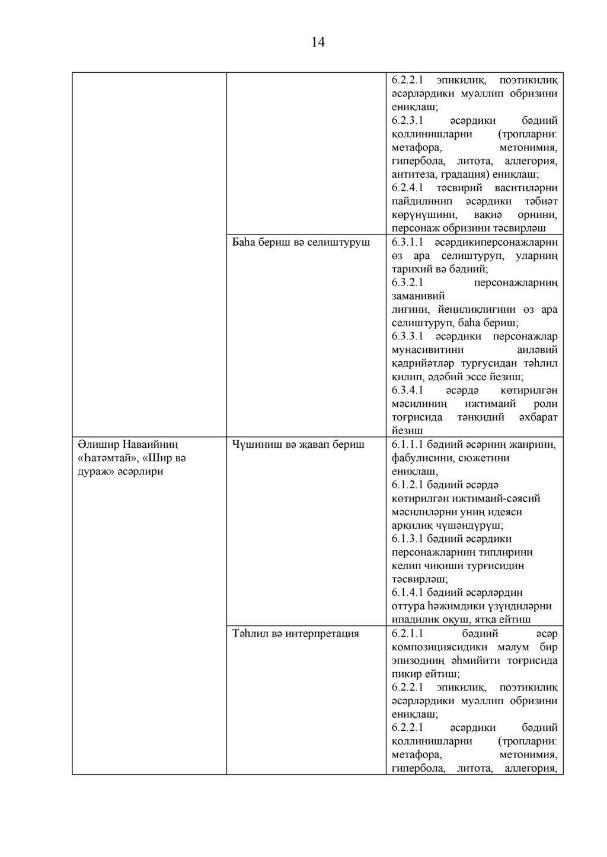 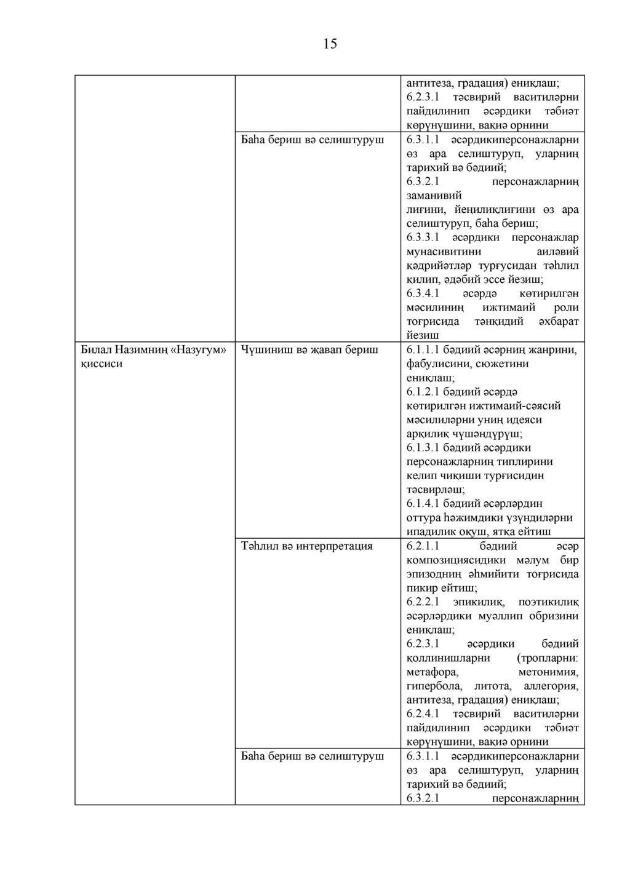 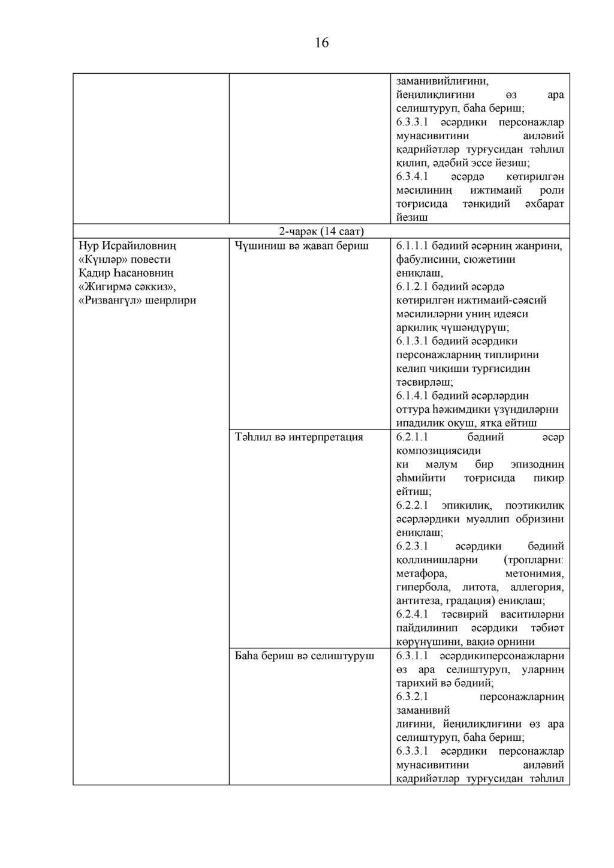 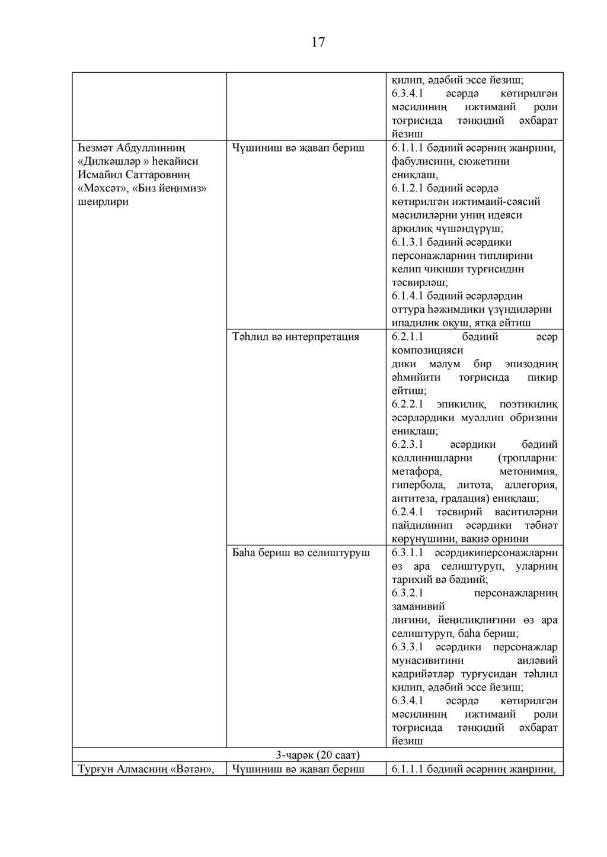 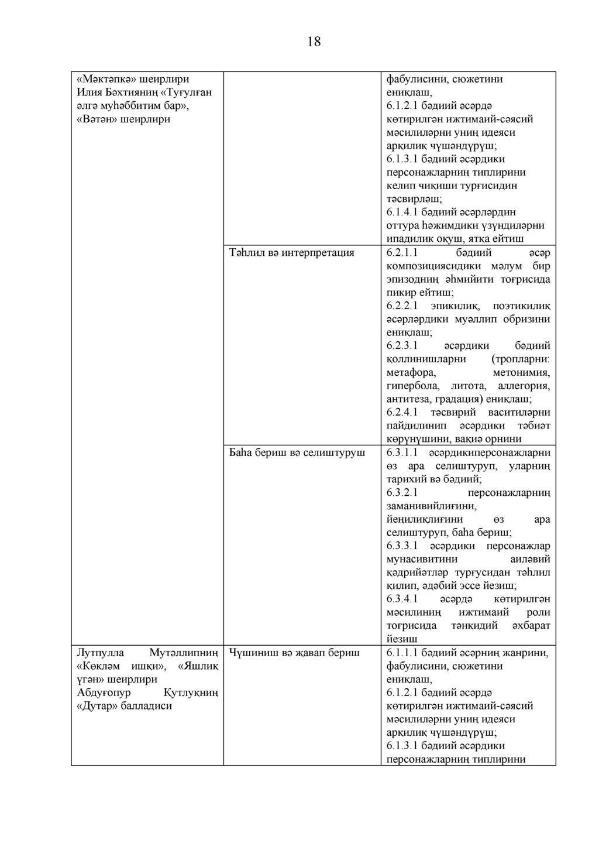 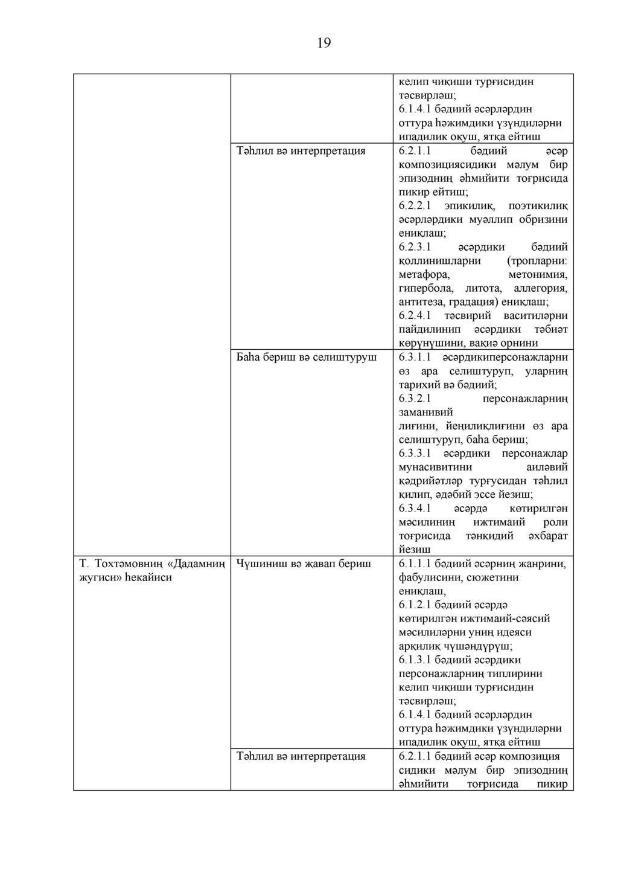 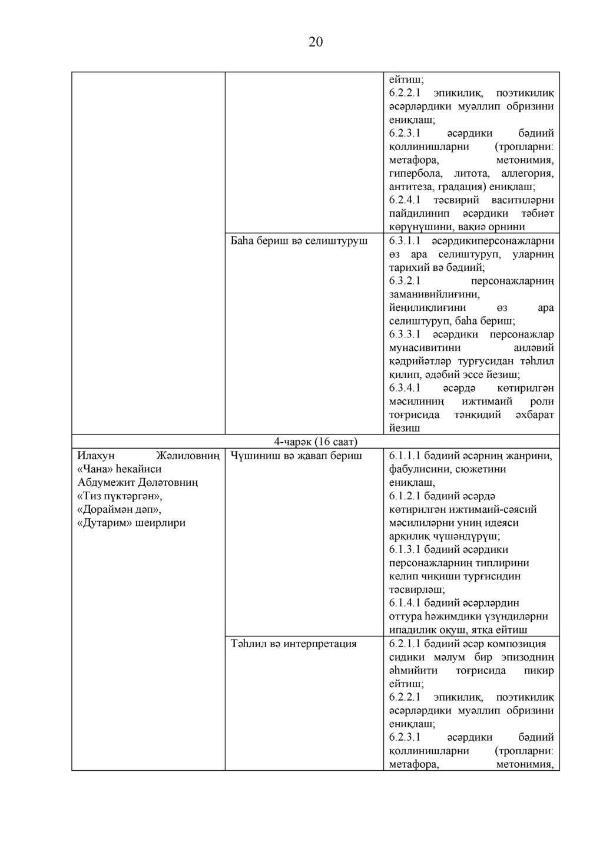 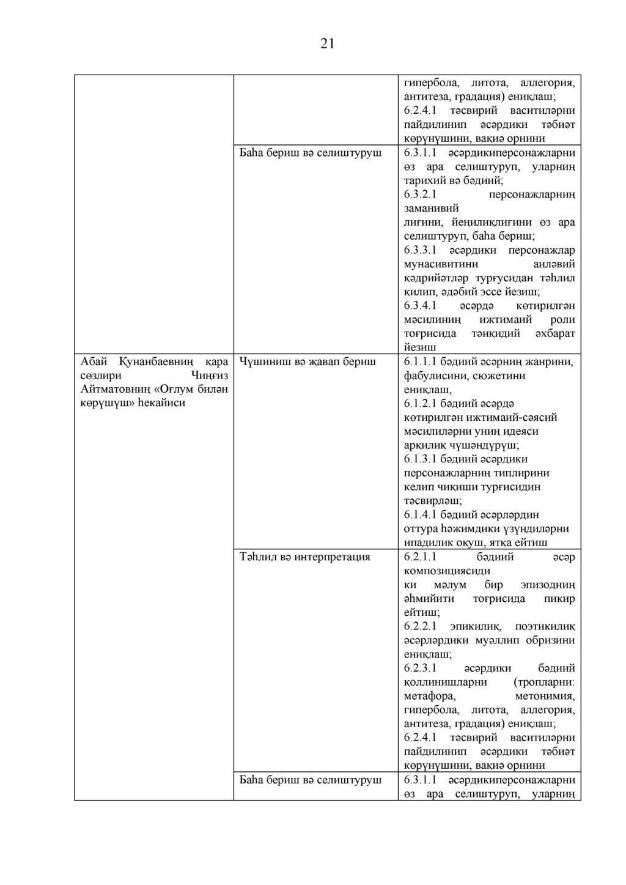 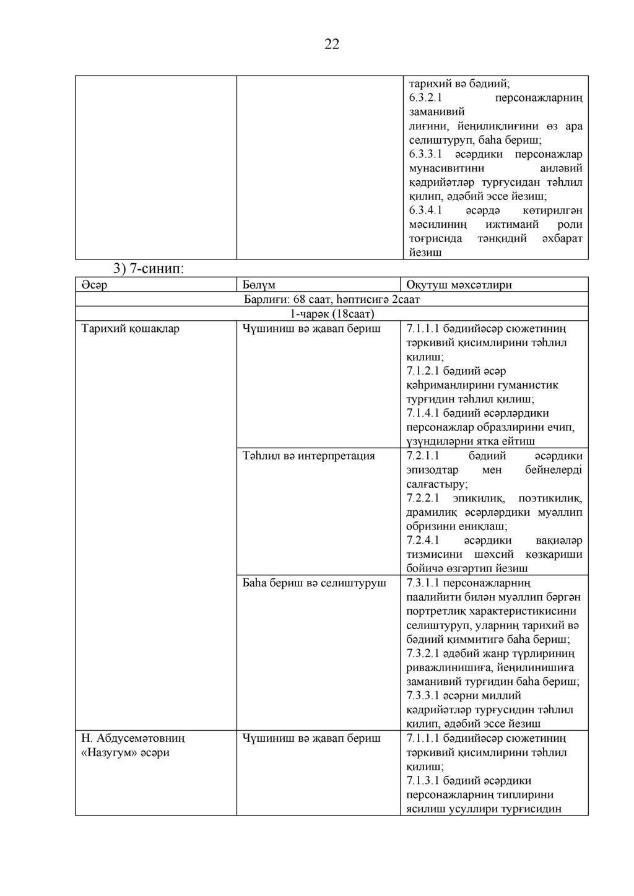 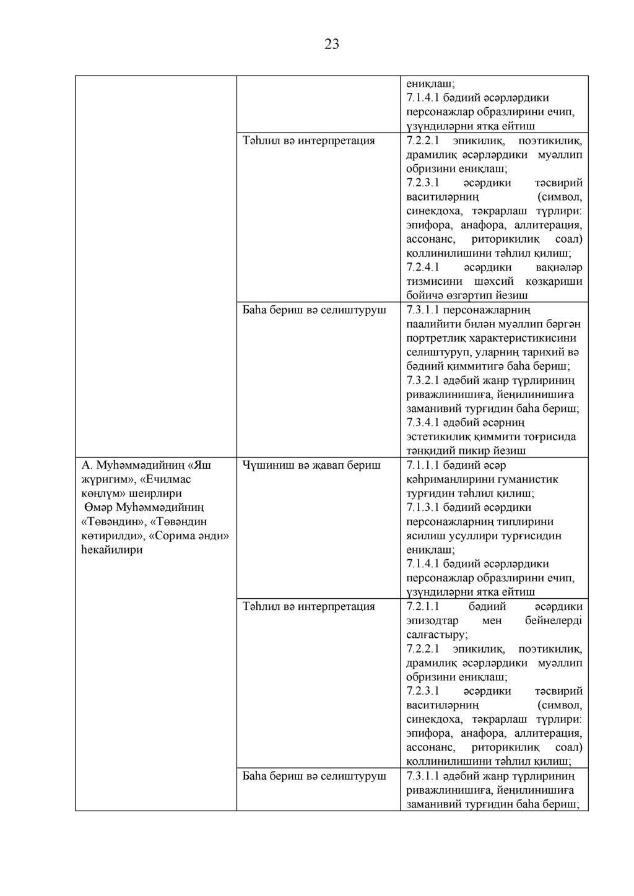 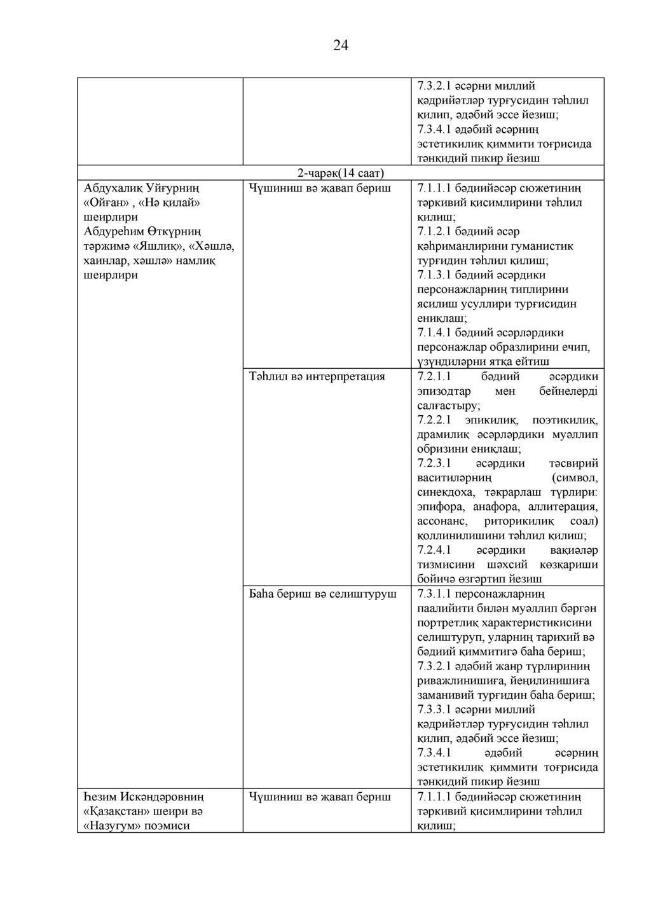 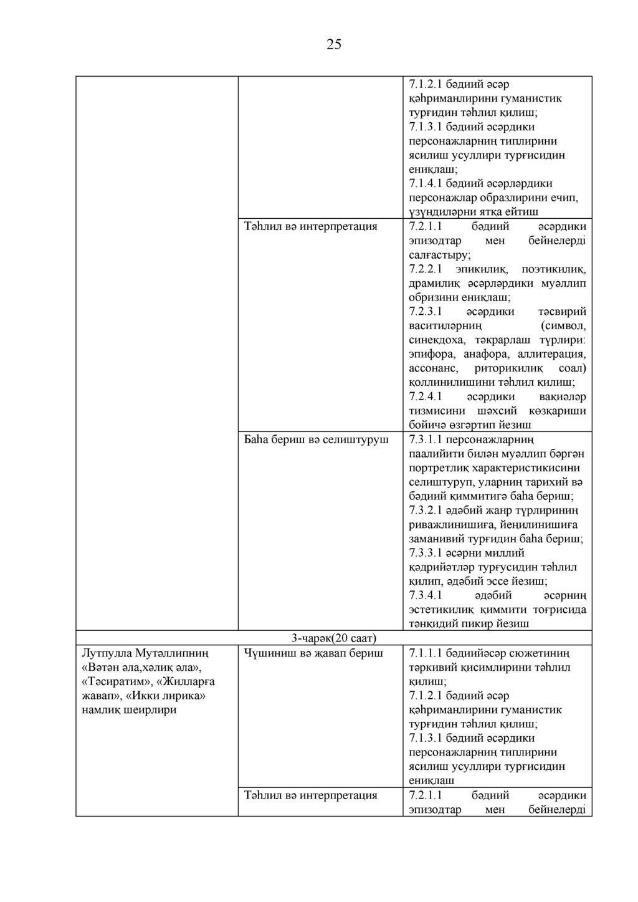 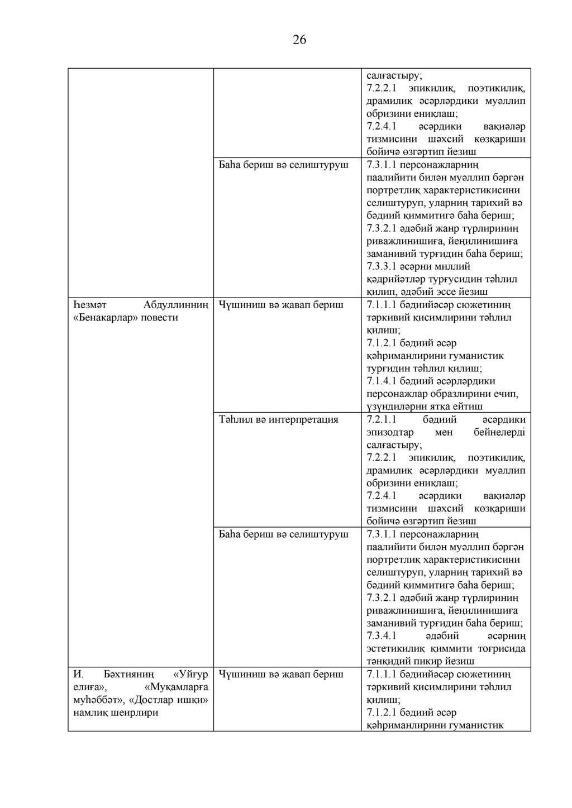 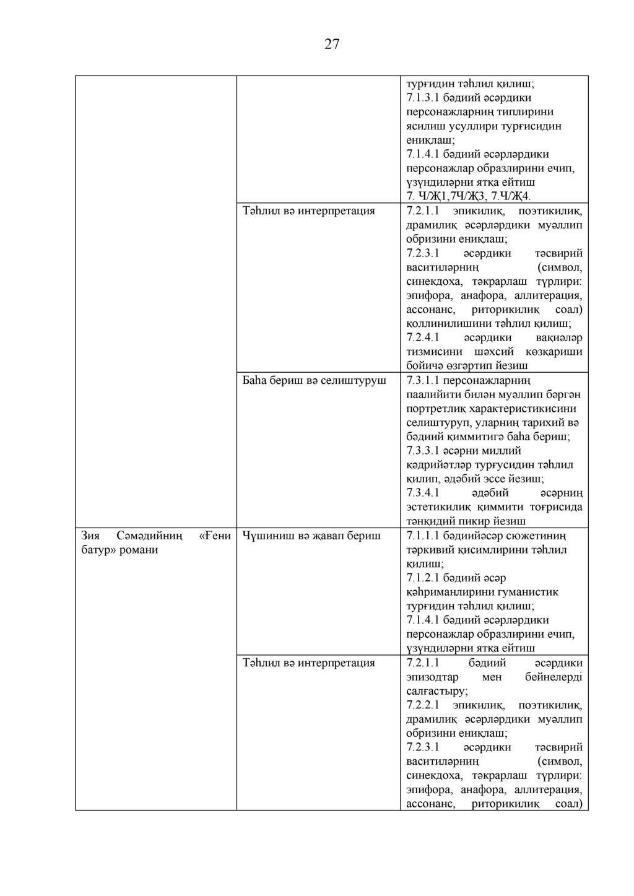 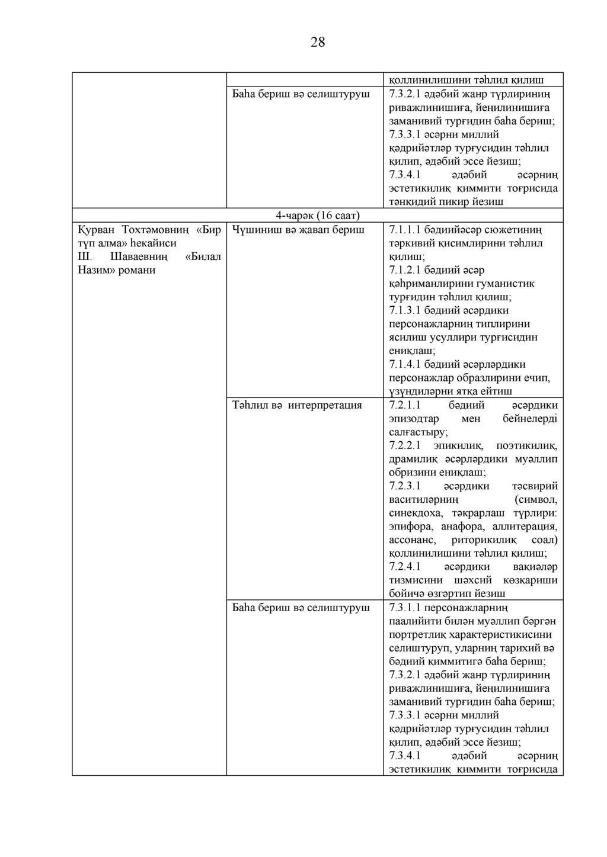 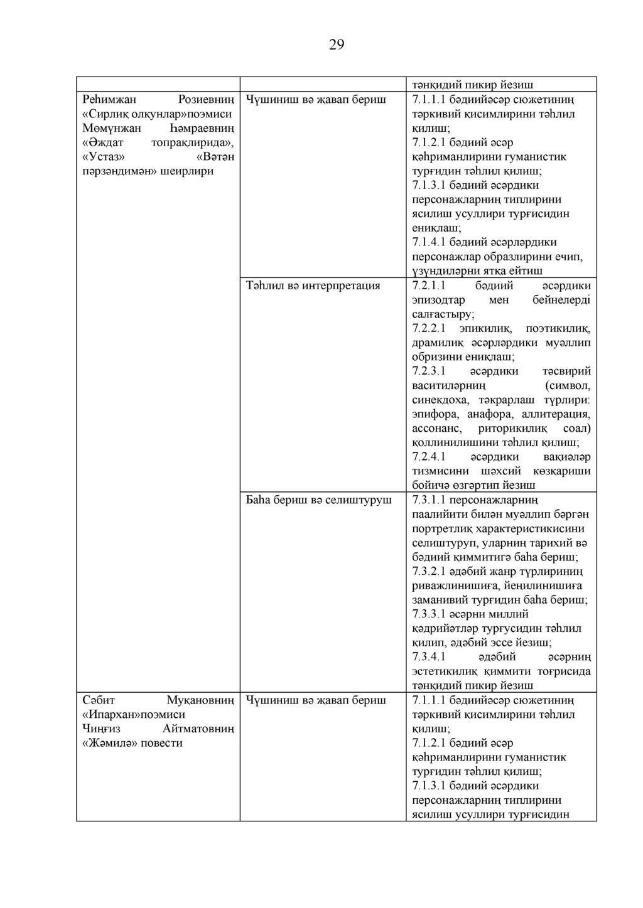 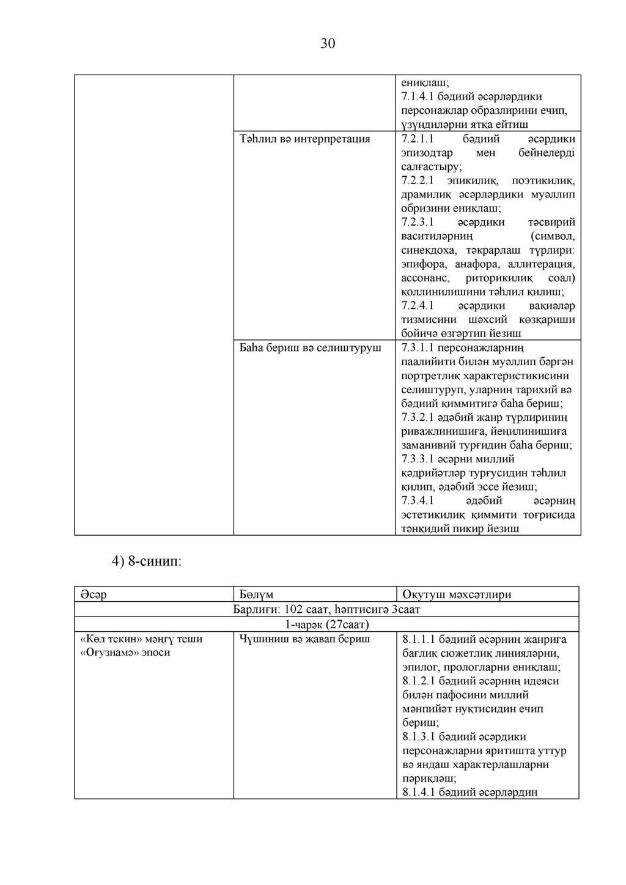 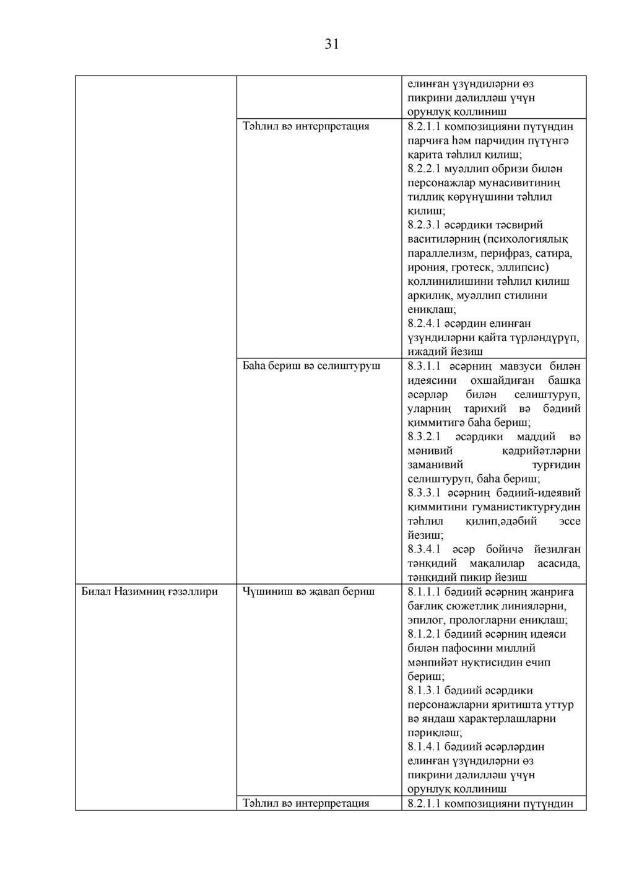 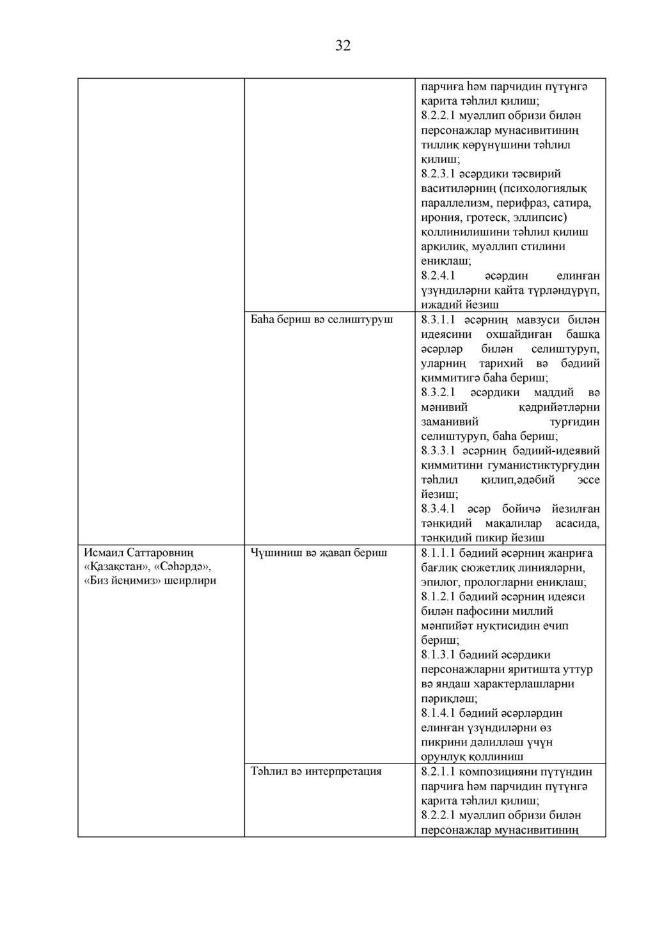 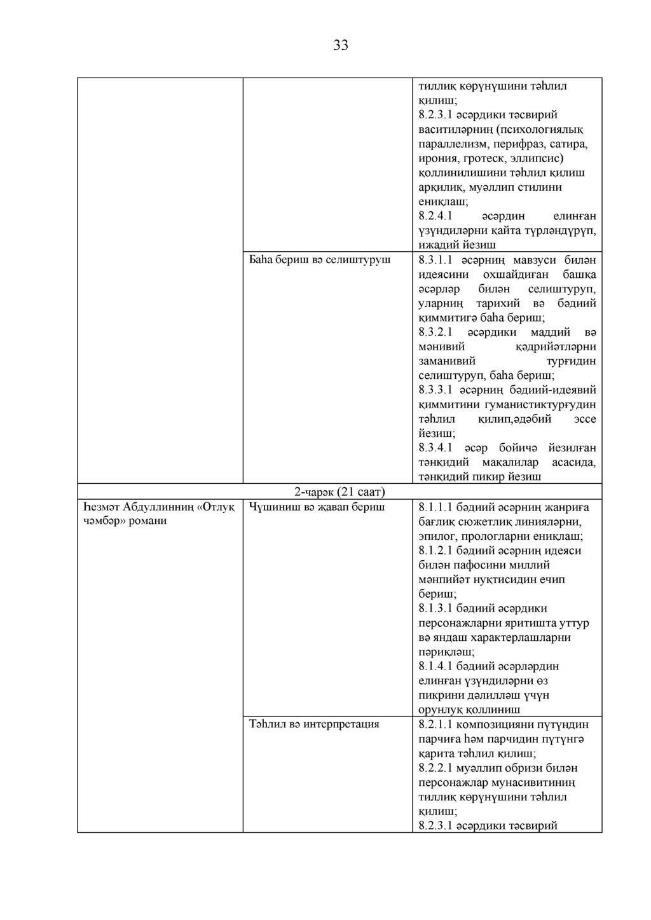 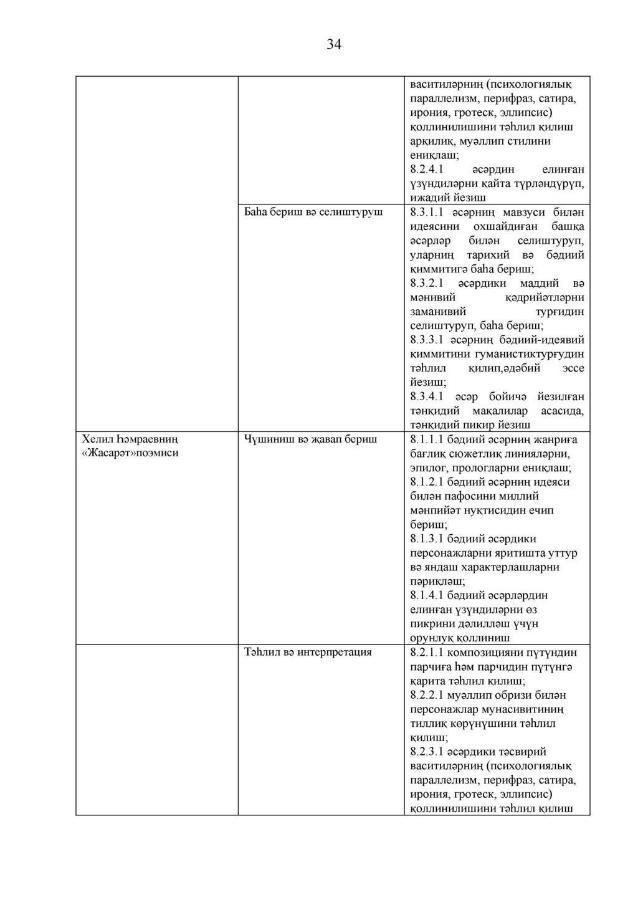 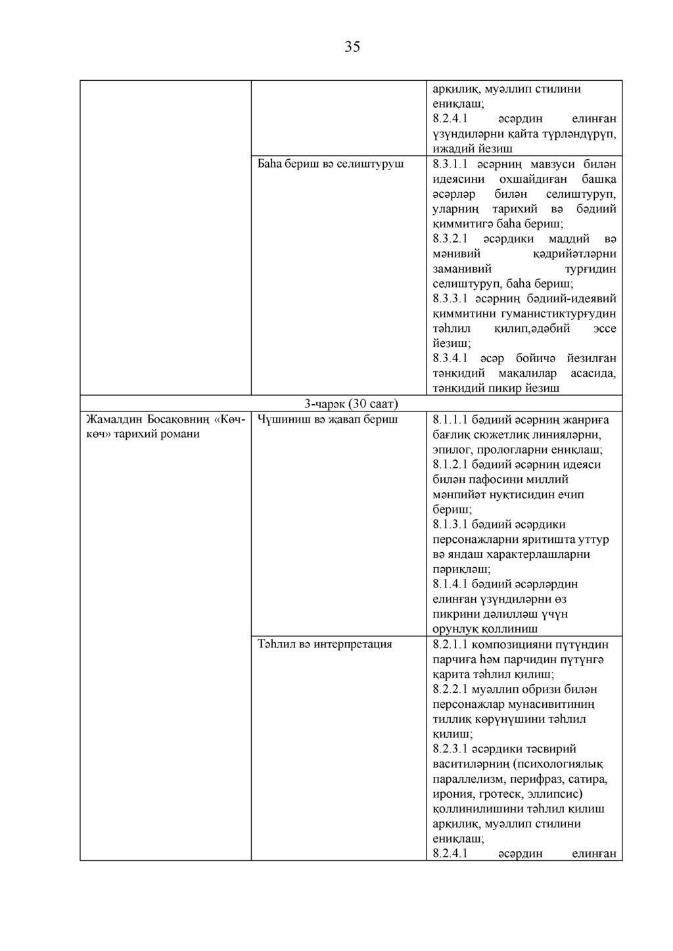 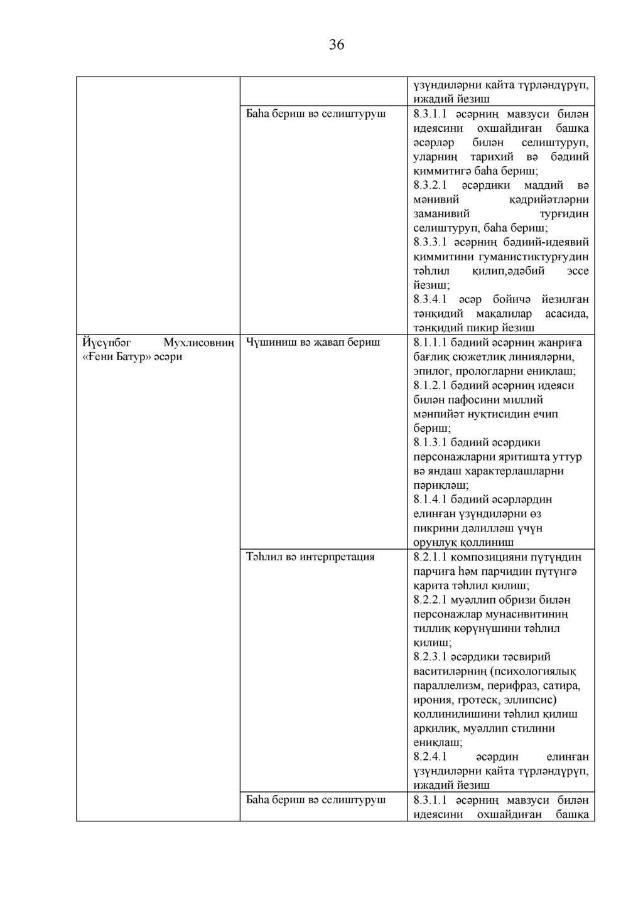 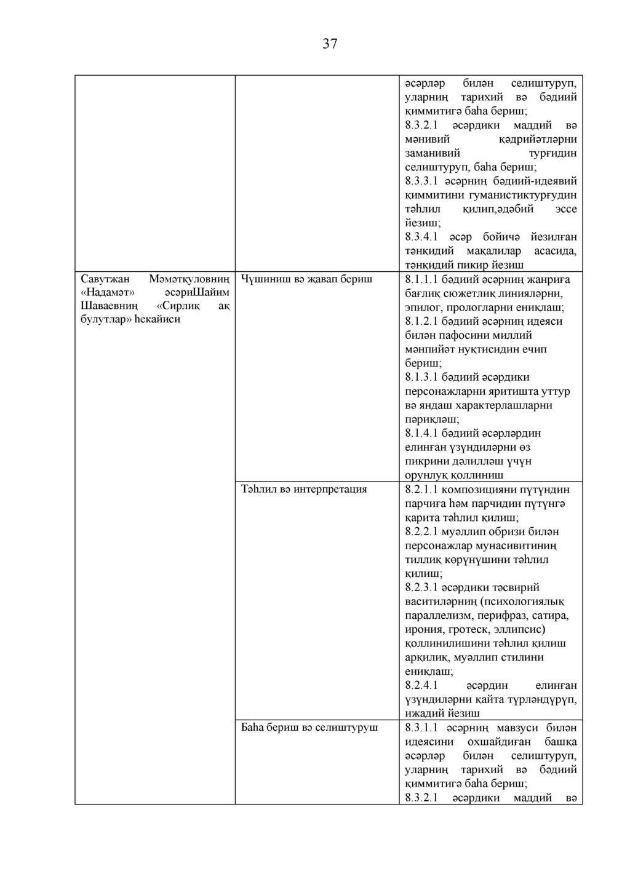 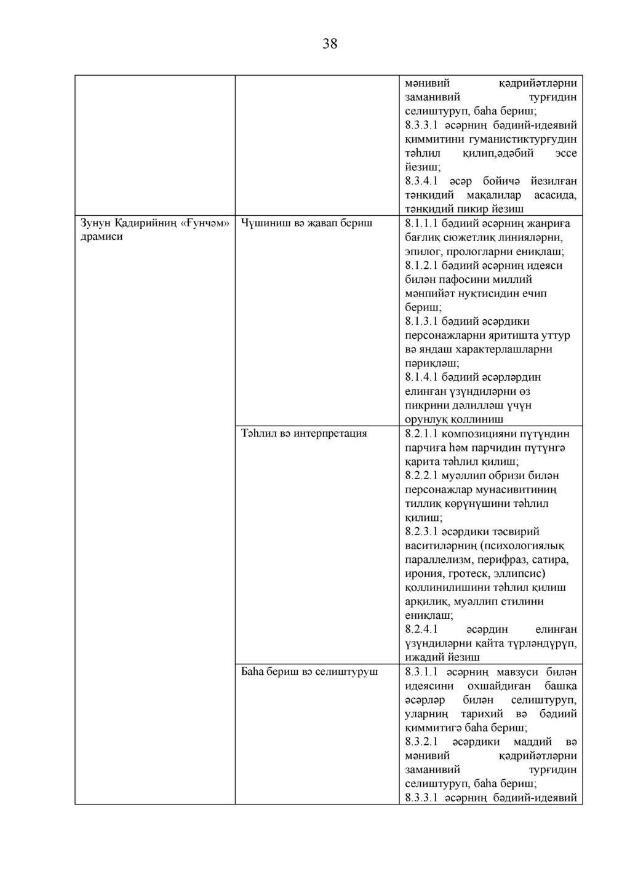 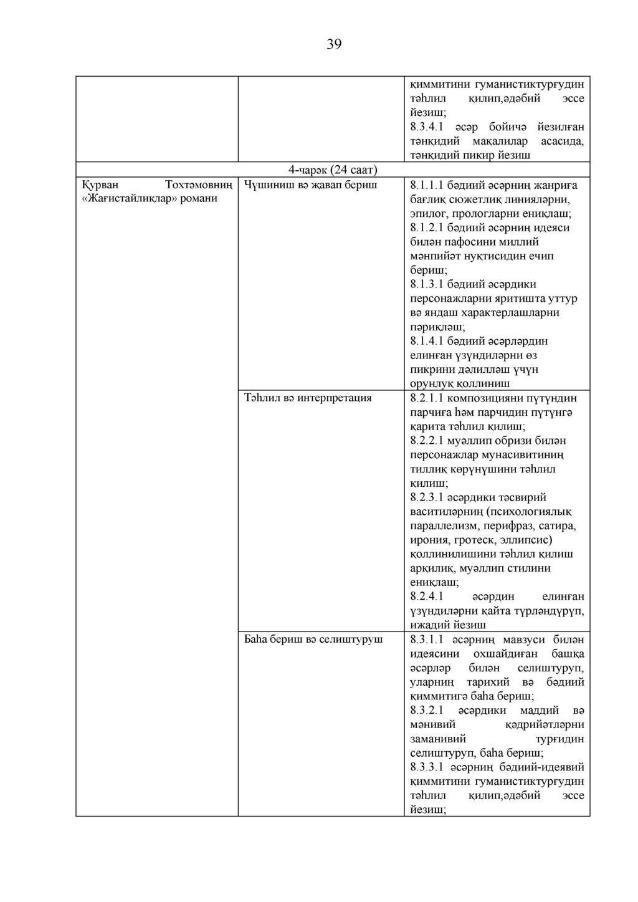 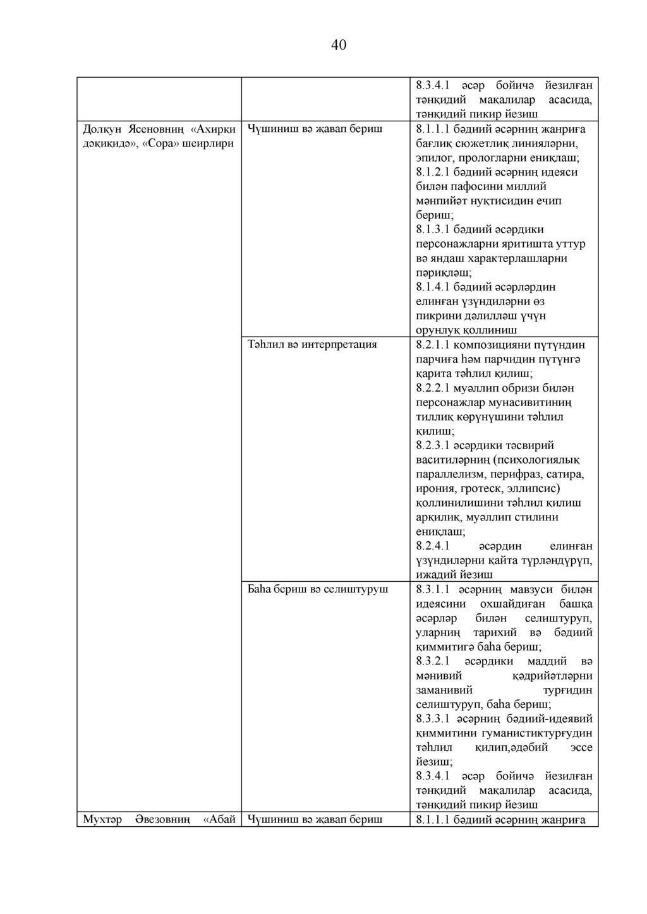 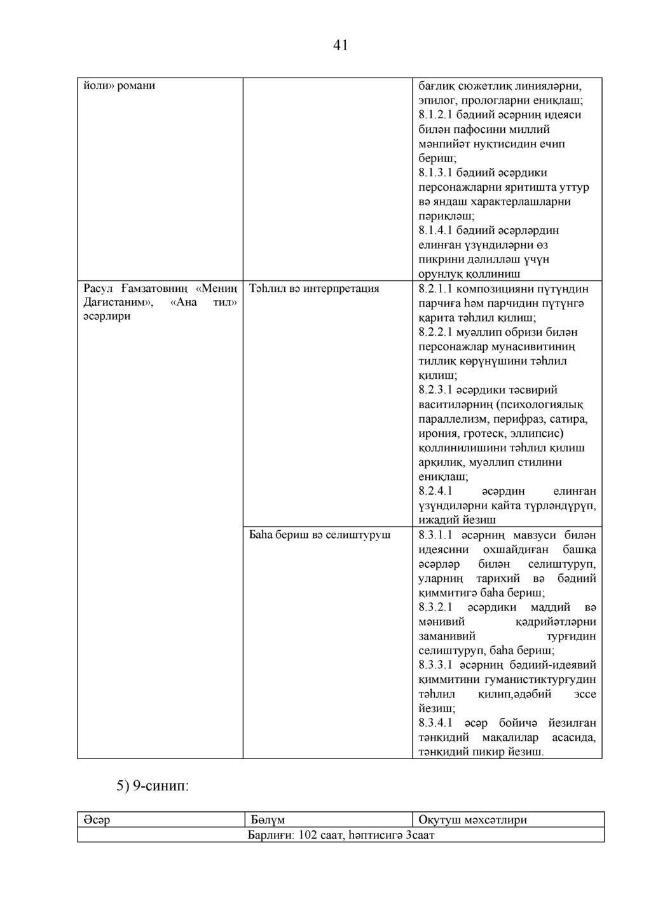 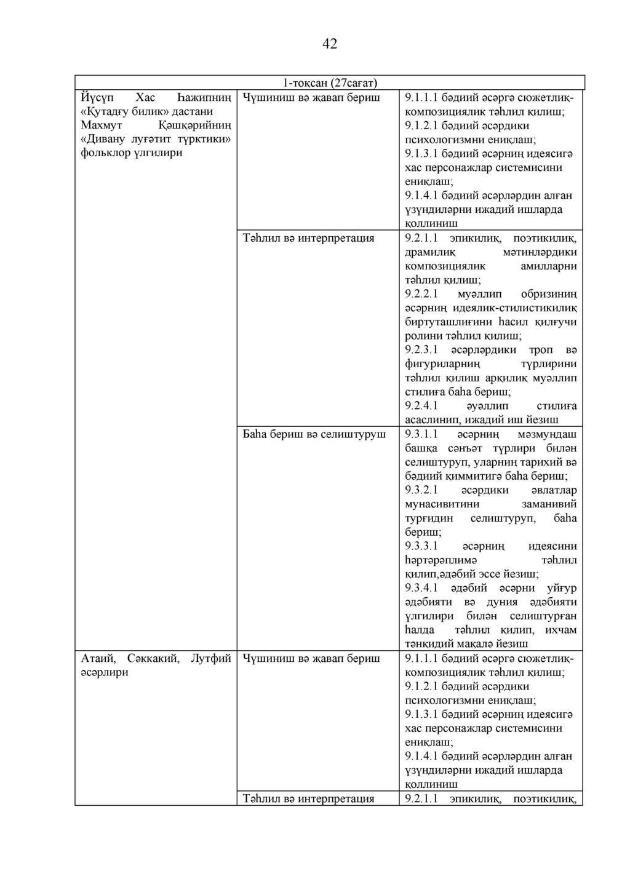 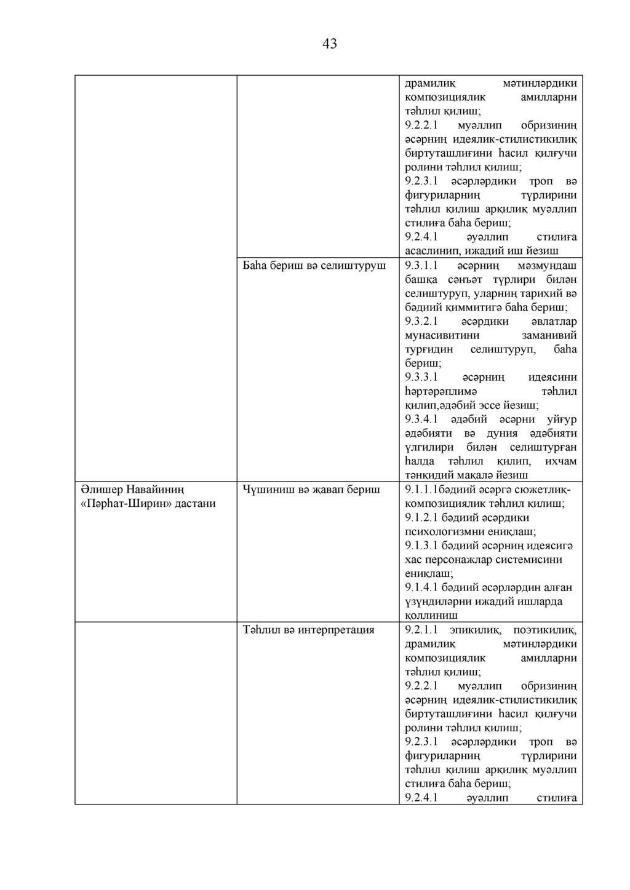 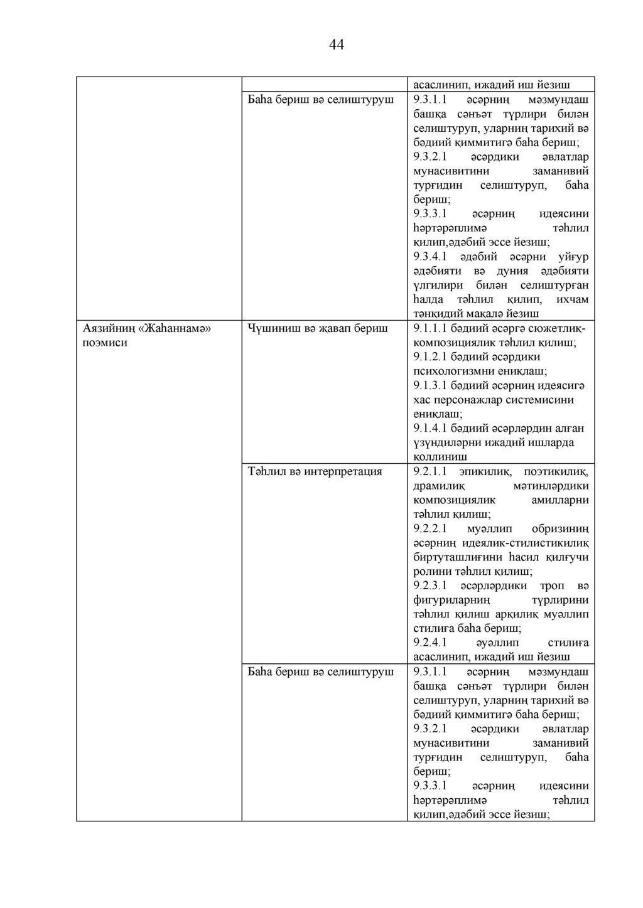 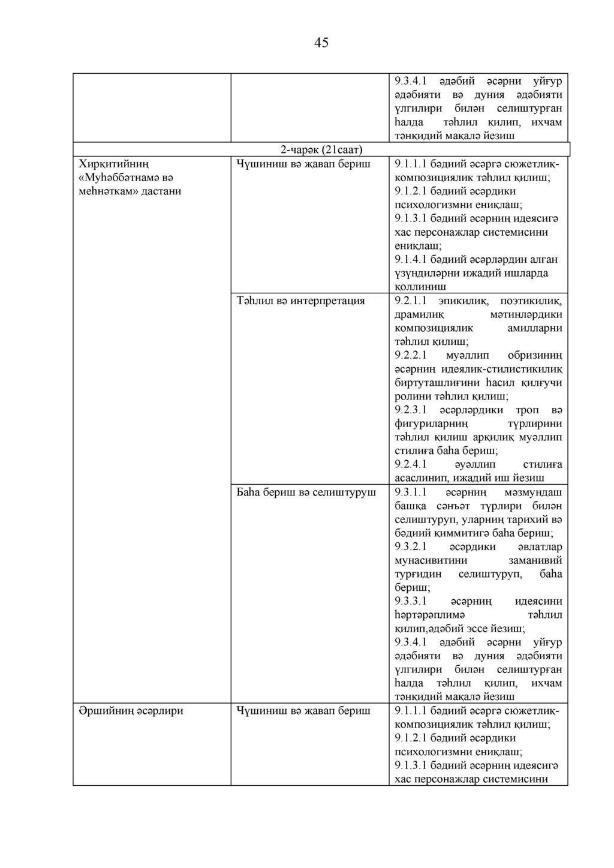 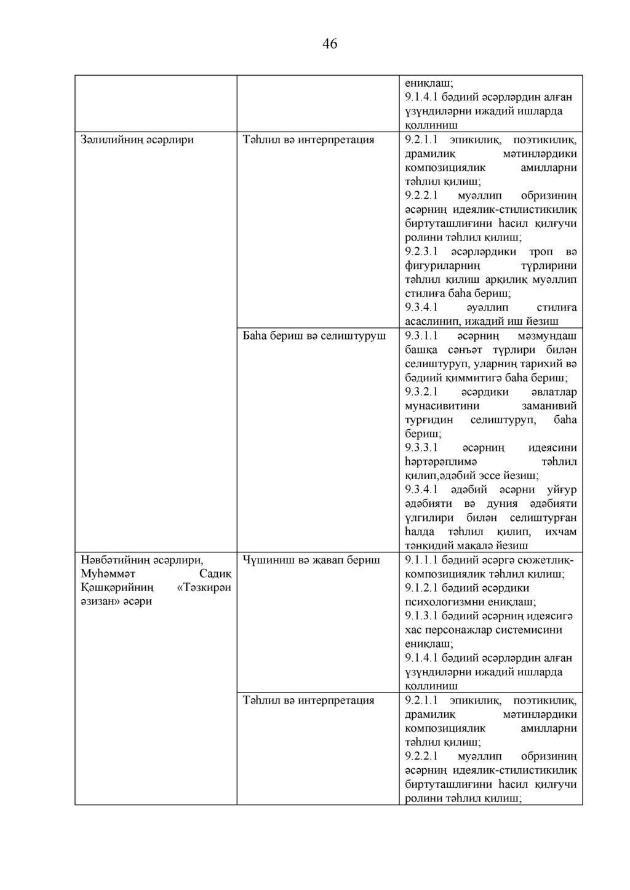 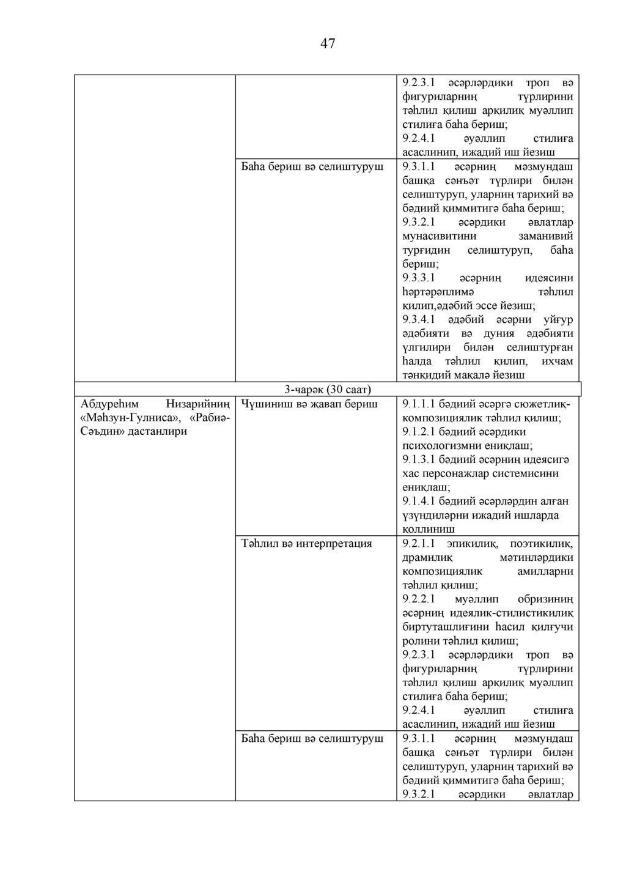 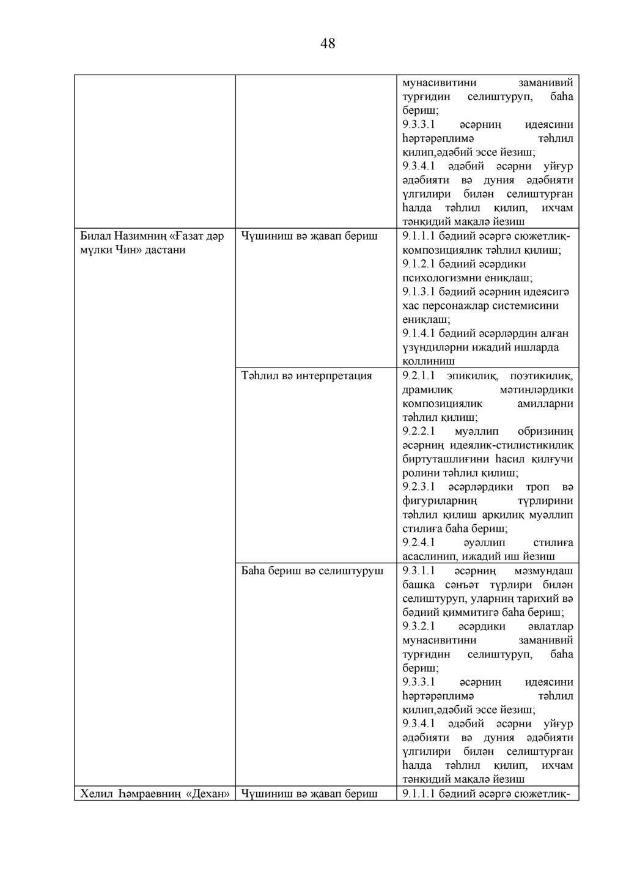 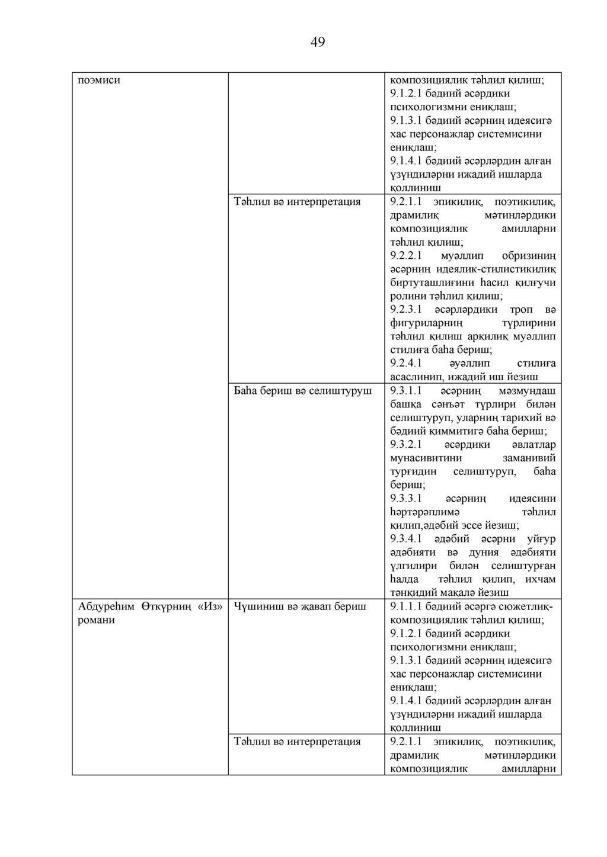 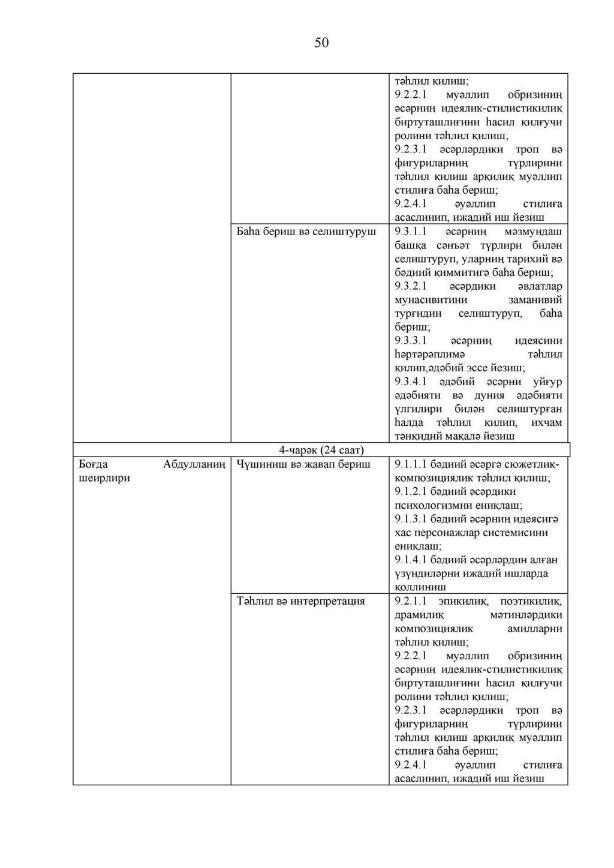 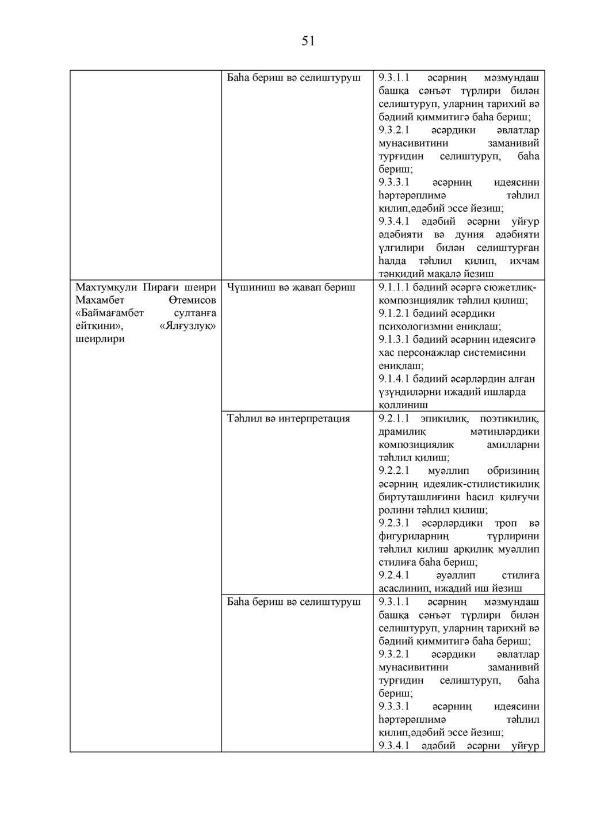 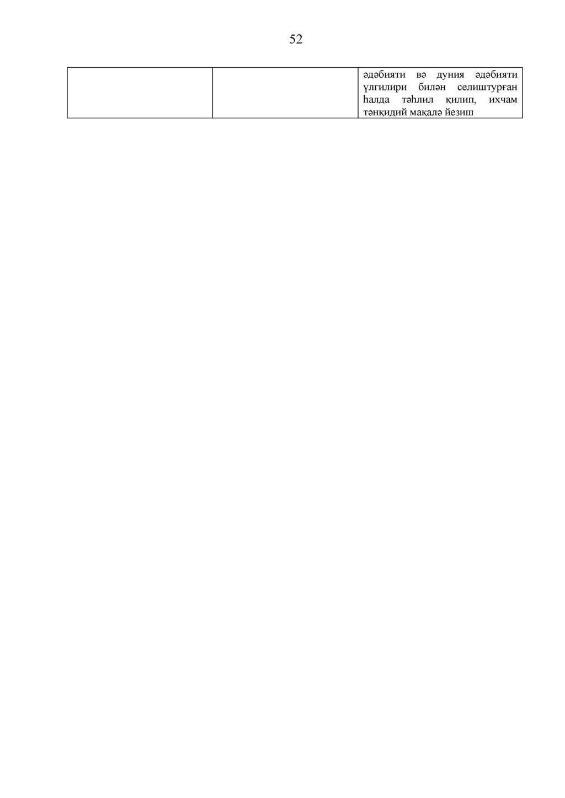  

Негізгі орта білім беру деңгейінің 5-9-сыныптарына арналған

"Ұйғыр әдебиеті" пәнінен жаңартылған мазмұндағы үлгілік оқу бағдарламасы

(оқыту ұйғыр тілінде )

1-тарау. Жалпы ережелер

      1. Оқу бағдарламасы Қазақстан Республикасы Үкіметінің 2012 жылғы тамыздағы №1080 қаулысымен бекітілген Орта білім берудің (бастауыш, негізгі орта, жалпы орта білім беру) мемлекеттік жалпыға міндетті стандартына сәйкес әзірленген.

      2. Ұйғыр әдебиеті пәні бағдарламасының мақсаты – оқушылардың ақыл-ой қабілеті мен тұлғалық қасиеттерінің қалыптасуына, тілдік-эстетикалық талғамдарының дамуына, коммуникативтік құзыреттіліктерінің жетілдірілуіне іргетас қалап, өмірлік дағдыларын шыңдауына, өздігінен білім алуларына мүмкіндік туғызу. 

      3. "Ұйғыр әдебиеті" пәнін міндеті оқушылардың сауаттылығын, олардың әдеби және эстетикалық талғамдары мен сезімдерін дамыту, ойлау қабілеттері мен танымдық және коммуникативтік дағдыларын қалыптастыру. Ұйғыр әдебиеті пәнін оқу арқылы оқушылар: 

      1) ұйғыр әдебиетінің құндылық ретіндегі болмысын, ұлттық мәдениеттегі маңызды орнын құрметтейді және бағалайды; 

      2) ұйғыр әдебиетінің мәдениетаралық қарым-қатынастағы рөлін, ұйғыр халқының қалыптасқан тарихын, алға қойған міндеттерін, жеңістерін, мәселелерін, қарама-қайшылық пен қиындықтарын анықтайды және түсінеді; 

      3) түрлі жағдайларға бейімделе білу және өздігінен шешім қабылдау дағдыларын қалыптастырады;

      4) заманауи, ғылыми және қоғамдық дамуға сәйкес дүниетанымын дамытады. 

2-тарау. "Ұйғыр әдебиеті" пәнінің мазмұнын ұйымдастыру

      4. "Ұйғыр әдебиеті" пәні бойынша оқу жүктемесінің бөлінуі.

      1) 5-сынып – аптасына 2 сағат, оқу жылында – 68 сағат; 

      2) 6-сынып – аптасына 2 сағат, оқу жылында – 68 сағат; 

      3) 7-сынып – аптасына 2 сағат, оқу жылында – 68 сағат; 

      4) 8-сынып – аптасына 2 сағат, оқу жылында – 68 сағат; 

      5) 9-сынып – аптасына 2 сағат, оқу жылында – 68 сағат.

      5. "Ұйғыр әдебиеті" пәндік білімнің мазмұны бөлімдерге бөлінген: түсіну және жауап беру, анализ және интерпретация,бағалау және салыстырмалы анализ, сонымен қатар, дағдыларды қалыптастыратын бөлімшелерден тұрады. Бағдарламаның бұл бөлімі пән бойынша оқу мақсаттарынан тұрады.

      6. Оқу мақсаттары әр бөлімше ішінде мұғалім мен оқушыға болашақ қадамдары жөнінде өзара ой бөлісуге, оларды жоспарлауға, бағалауға мүмкіндік береді. 

      7. "Түсіну және жауап беру" бөлімі келесі бөлімшелерден тұрады:

      1) көркем шығарма мазмұны мен пішіні;

      2) әдеби шығарманың тұжырымдамасы;

      3) көркем шығармадағы образ;

      4) шығарма үзінділерімен жұмыс.

      8. "Анализ және интерпретация" бөлімі келесі бөлімшелерден тұрады:

      1) әдеби шығарманың композициясы;

      2) автор бейнесі;

      3) көркем шығарманың тілі;

      4) шығармашылық жұмыс.

      9. "Бағалау және салыстыру" бөлімі келесі бөлімшелерден тұрады:

      1) тарихи және көркемдік құндылығы;

      2) заманауилығы мен жаңашылдығы;

      3) әдеби эссе;

      4) әдеби сын. 

3-тарау. Оқыту мақсаттарының жүйесі

      10. Бағдарламада оқу мақсаттары төрт саннан тұратын кодтық белгімен белгіленді. Кодтық белгідегі бірінші сан сыныпты, екінші және үшінші сан сөйлеу әрекеттерінің ретін, төртінші сан оқу мақсатының реттік нөмірін көрсетеді. Мысалы, 5.5.1.1 кодында "5"-сынып, "5.1"-дағдылар, "1"-оқу мақсатының реттік нөмірі.

      11. Білім алушылар білуі тиіс. 

      1) түсіну және жауап беру:

      2) анализ және интерпретация:

      3) бағалау және салыстыру:

      12. Осы оқу бағдарламасы негізгі орта білім беру деңгейінің 5-9-сыныптарына арналған "Ұйғыр әдебиеті" оқу пәнінен жаңартылған мазмұндағы үлгілік оқу бағдарламасының Ұзақ мерзімді жоспарына сәйкес жүзеге асырылады.

      13. Тоқсандағы бөлімдер және бөлімдер ішіндегі тақырыптар бойынша сағат сандарын бөлу мұғалімнің еркіне қалдырылады. 

Негізгі орта білім беру деңгейінің 5-9-сыныптарына арналған

"Ұйғыр әдебиеті" пәнінен жаңартылған мазмұндағы үлгілік оқу бағдарламасын

жүзеге асыру бойынша ұзақ мерзімді жоспар

      1) 5-сынып:

      2) 6-сынып:

      3) 7-сынып:

      4) 8-сынып:

      5) 9-сынып: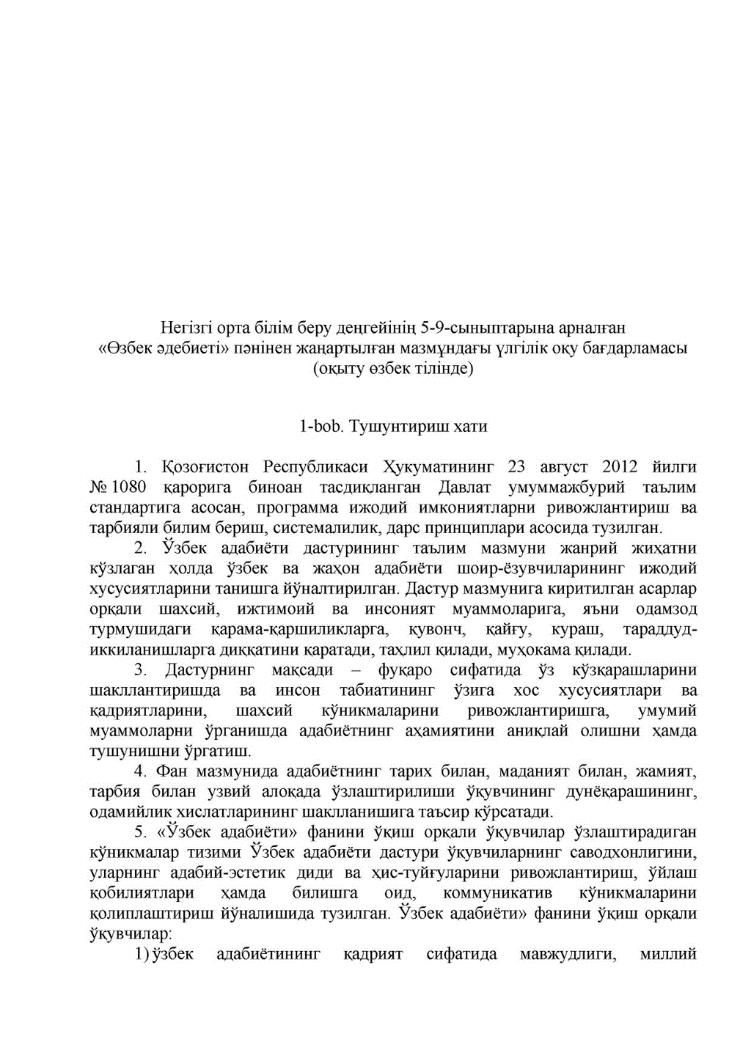 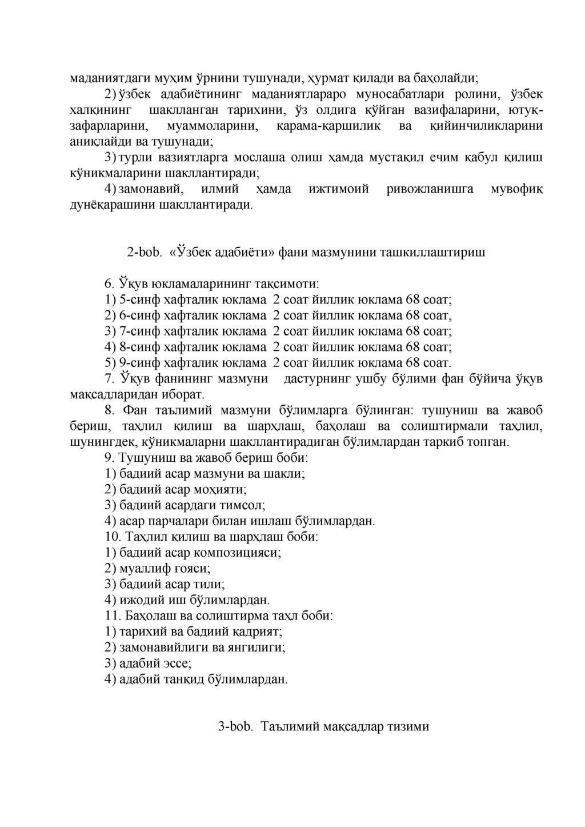 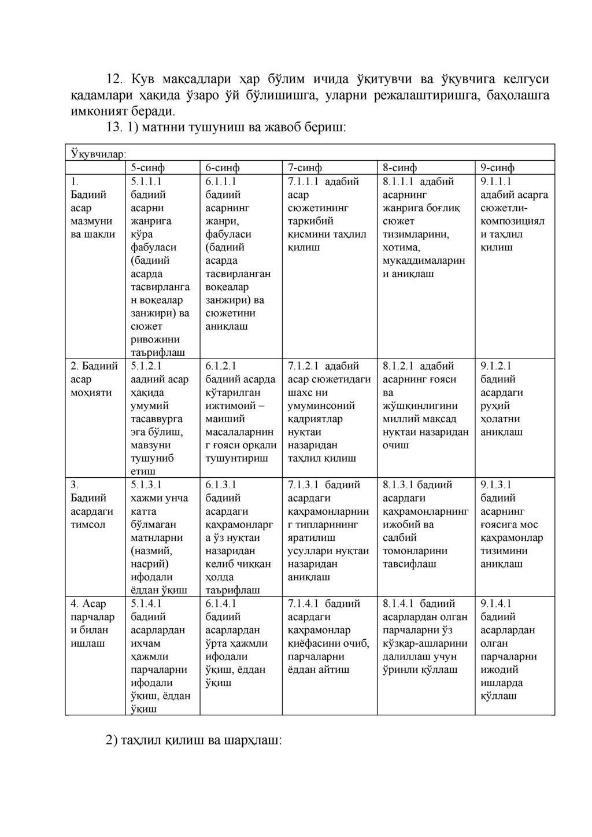 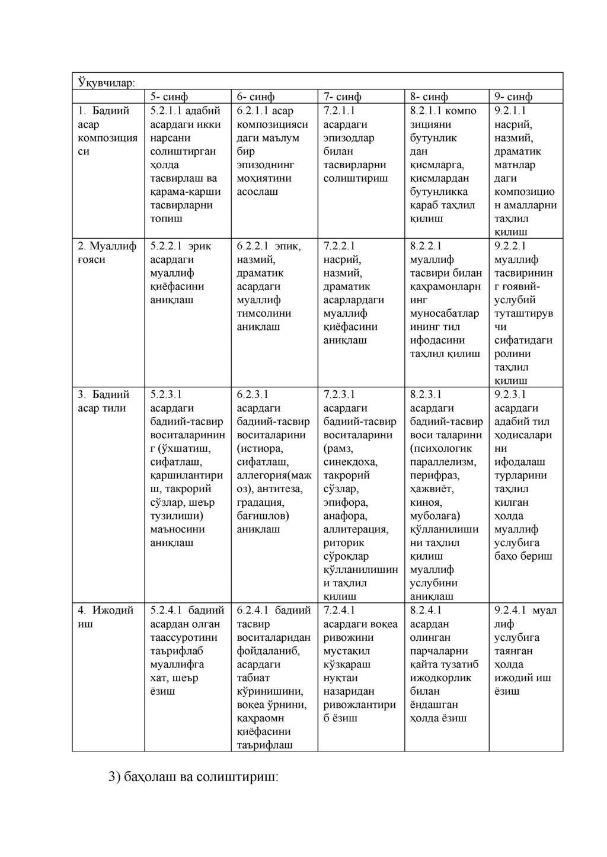 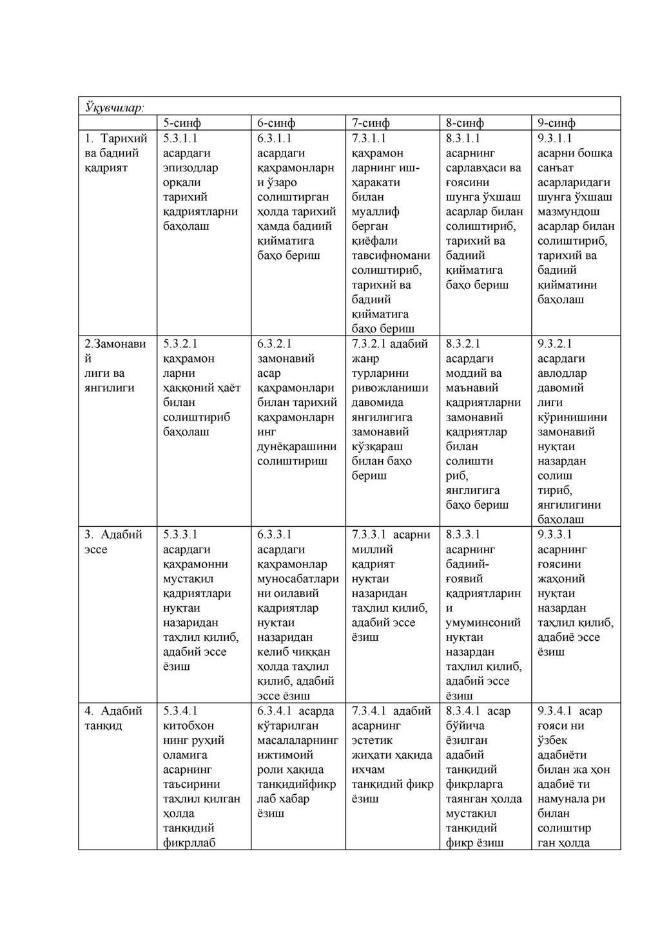 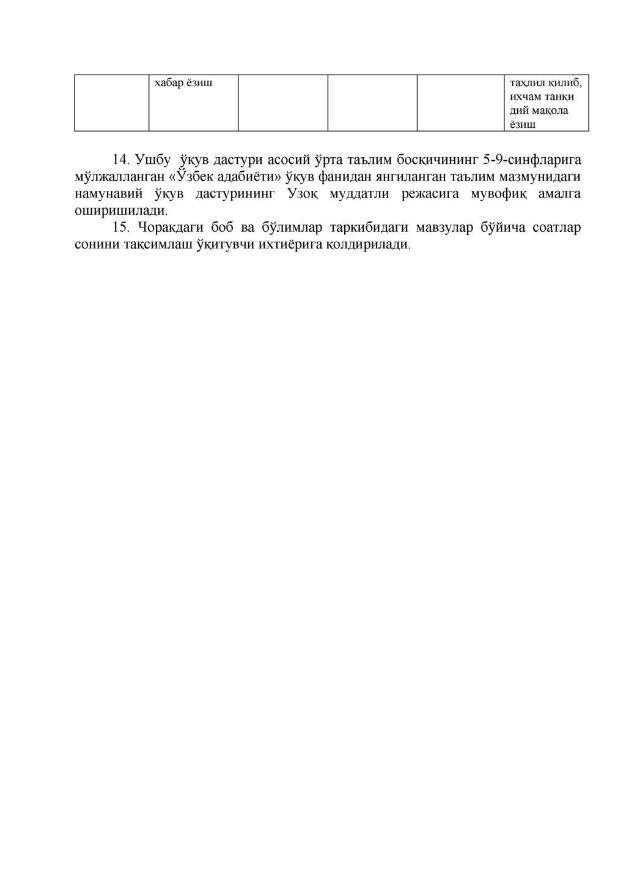 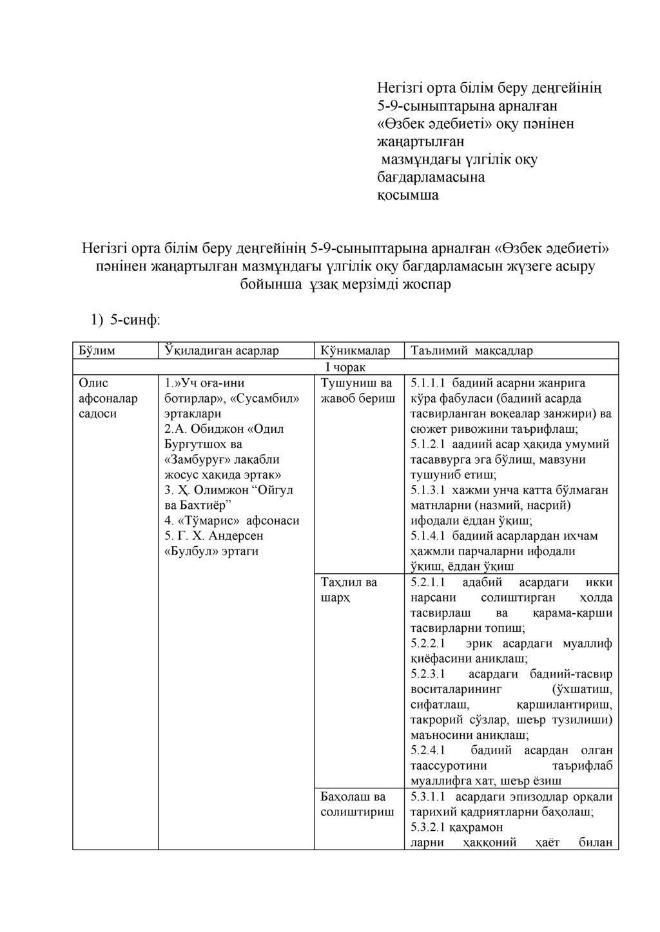 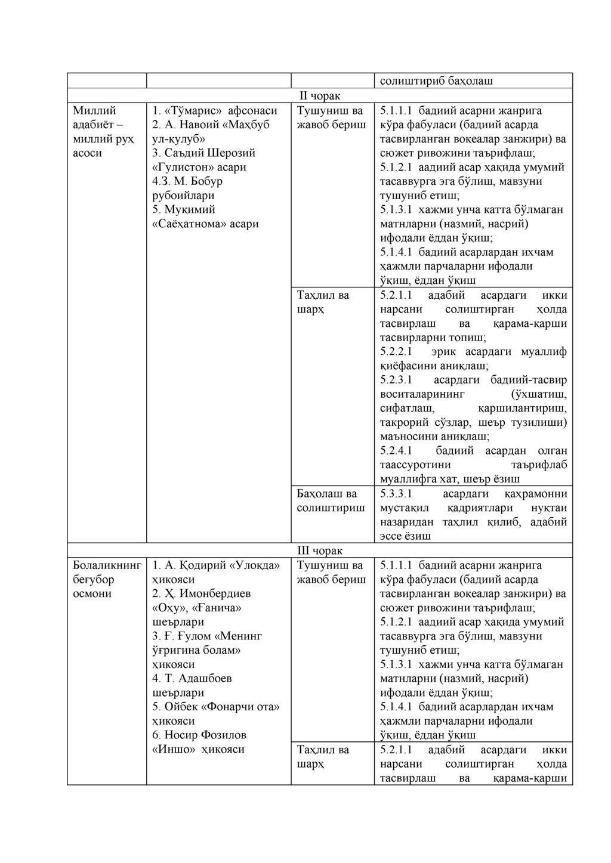 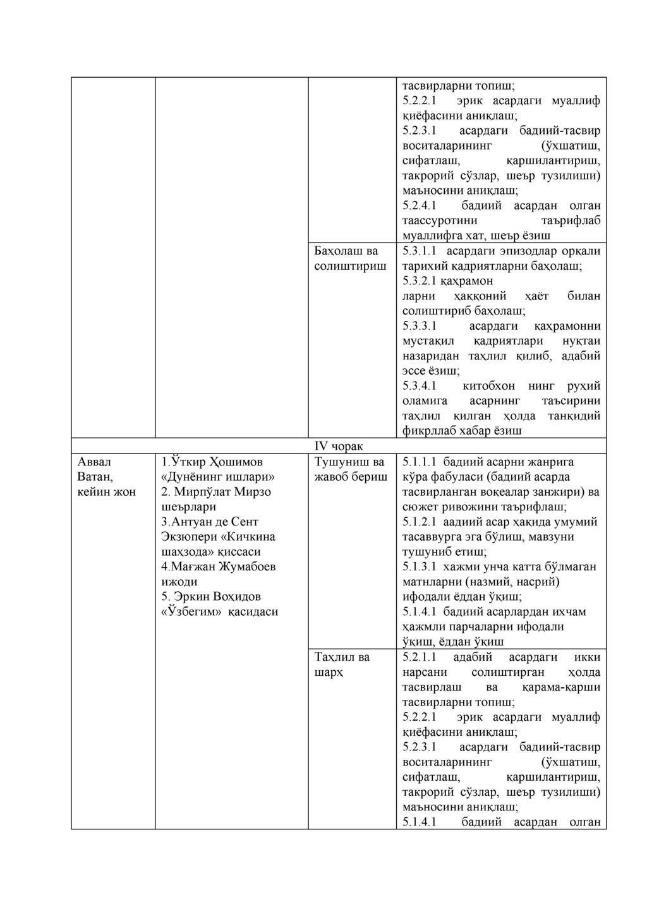 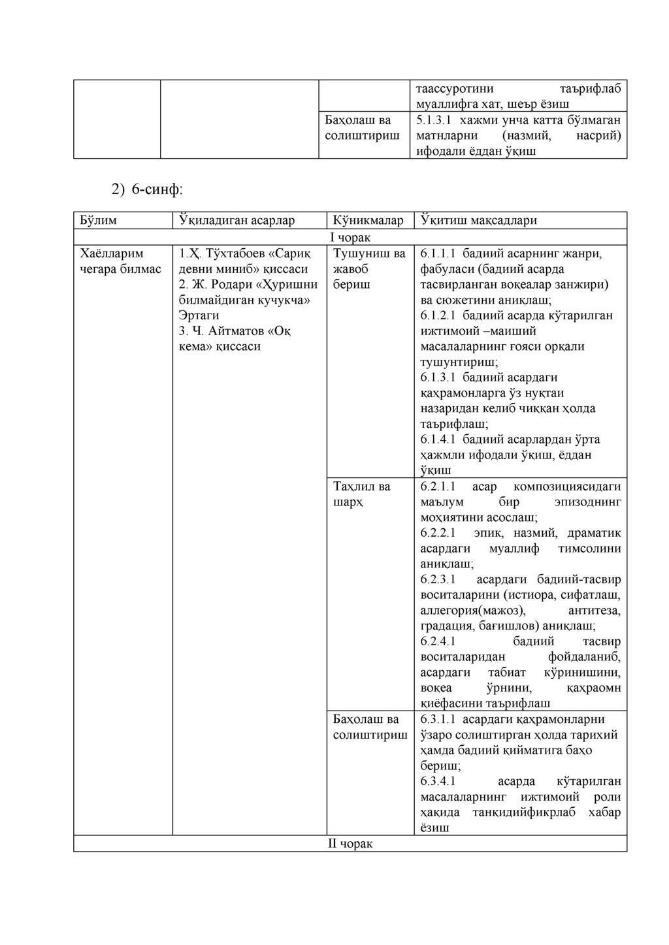 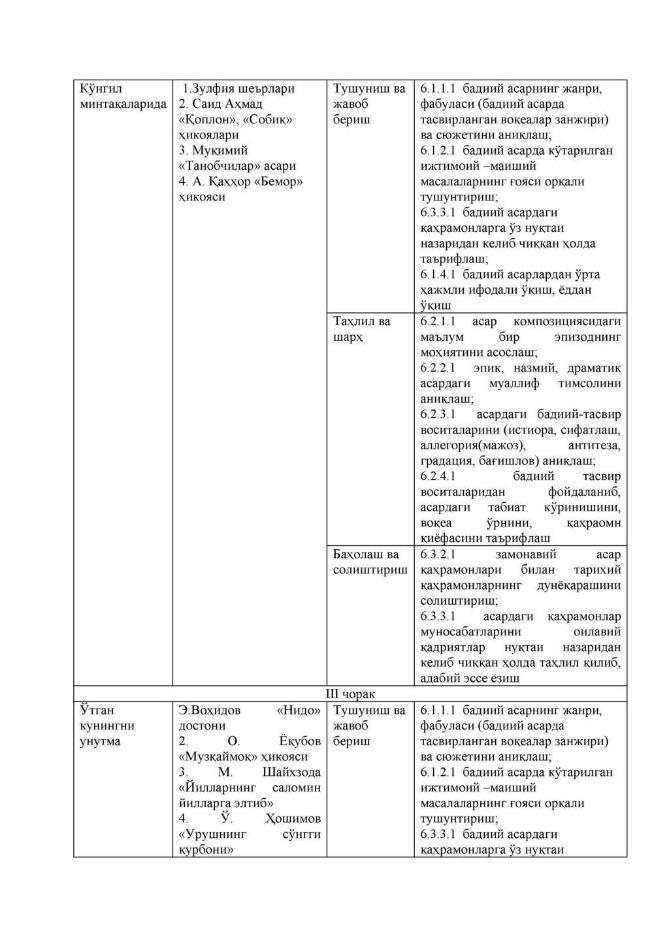 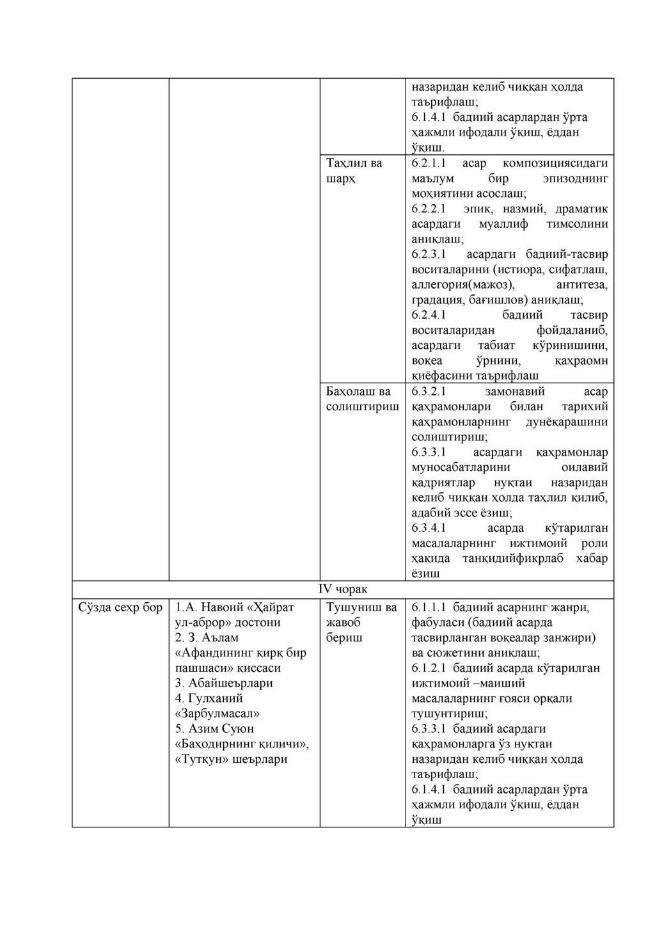 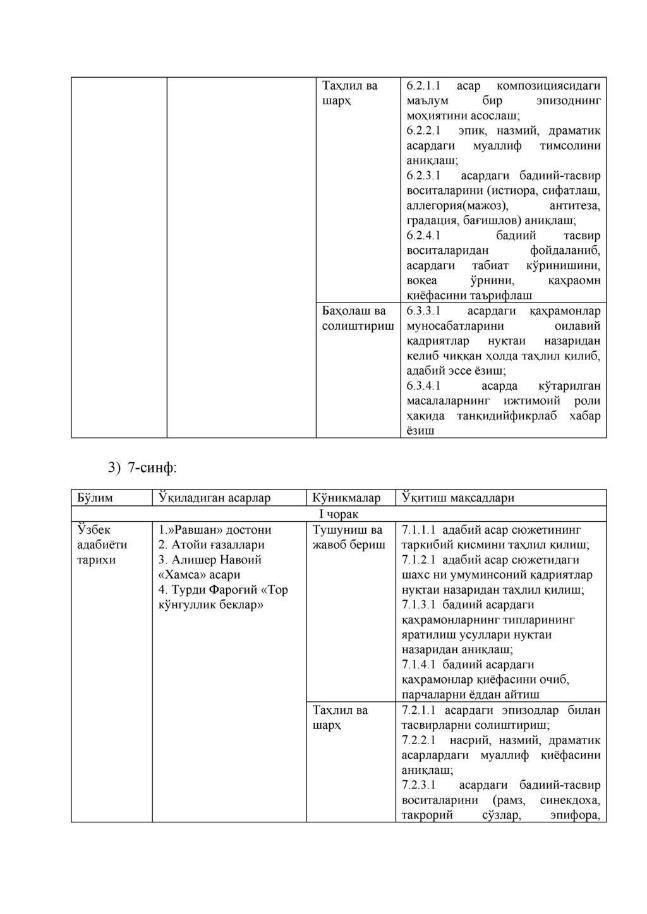 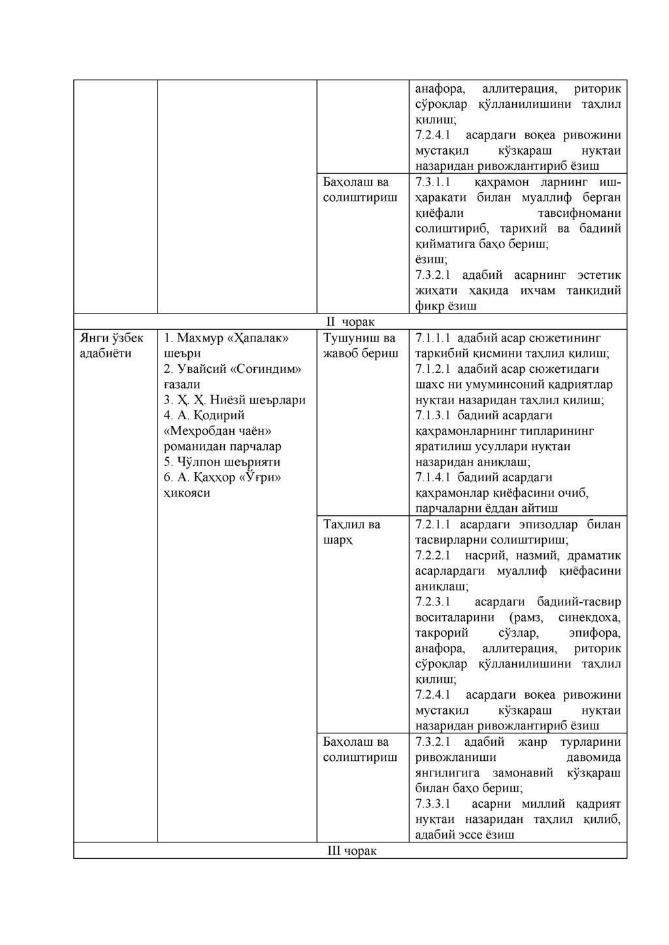 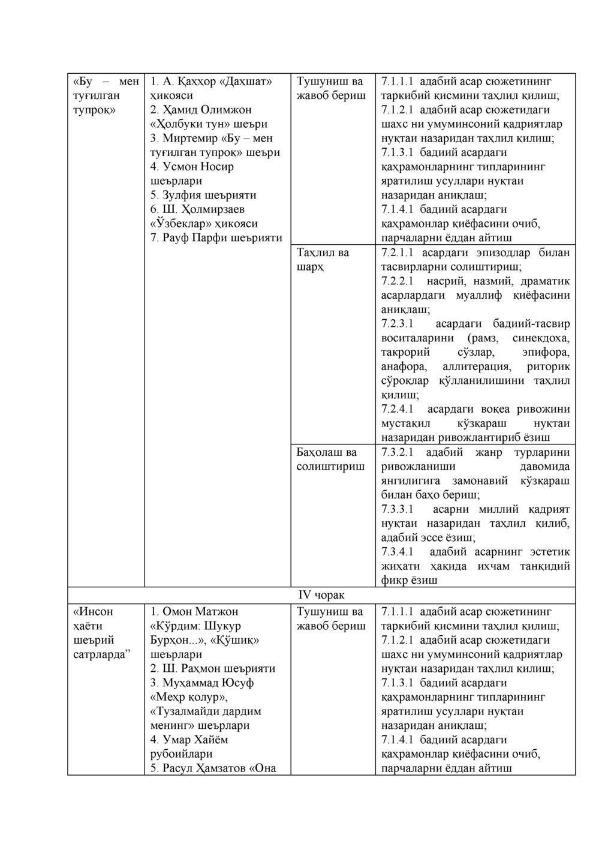 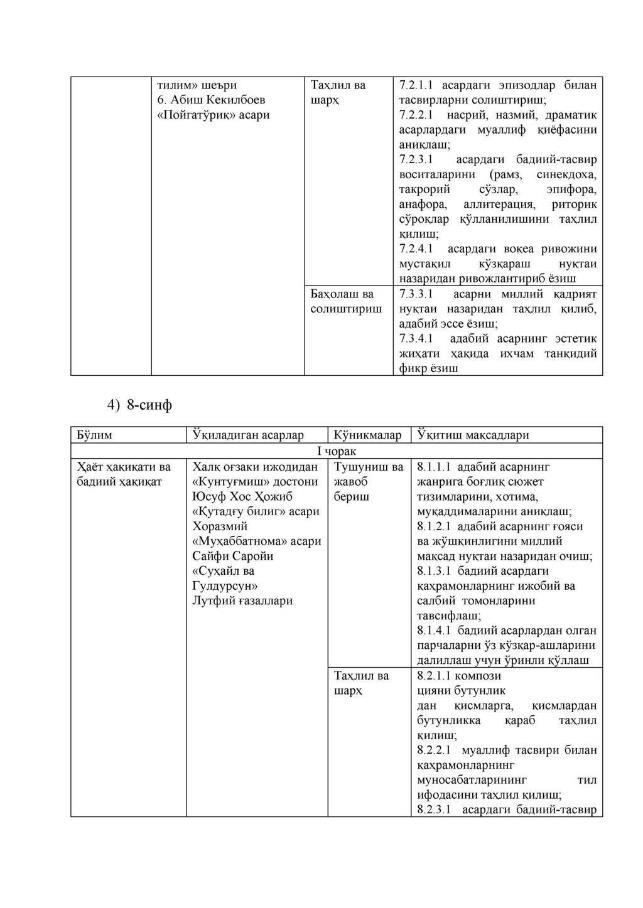 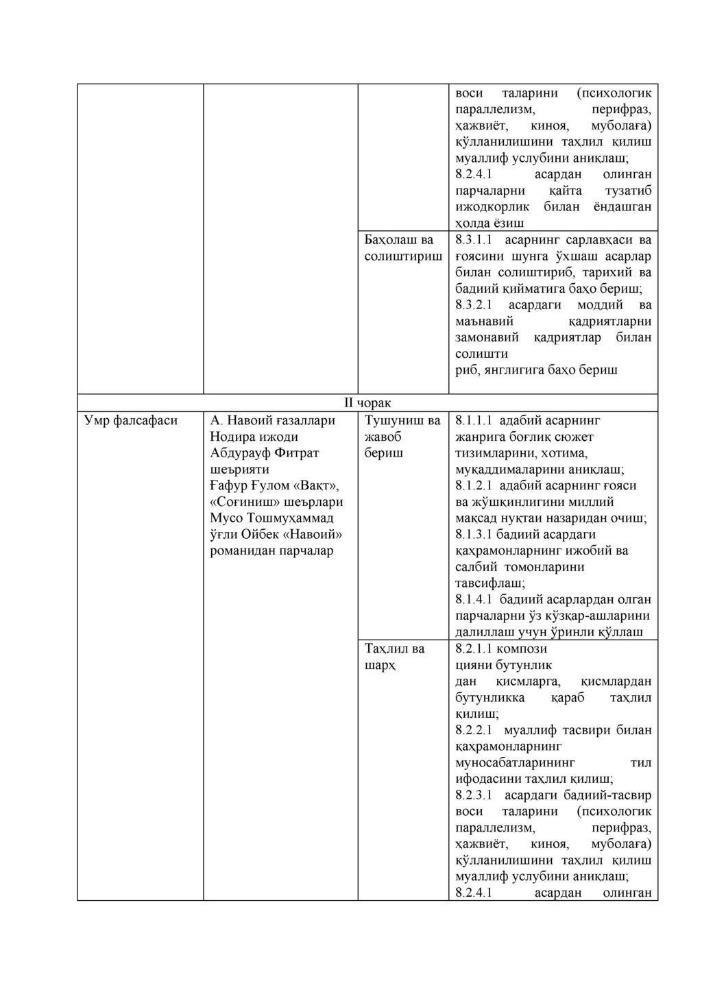 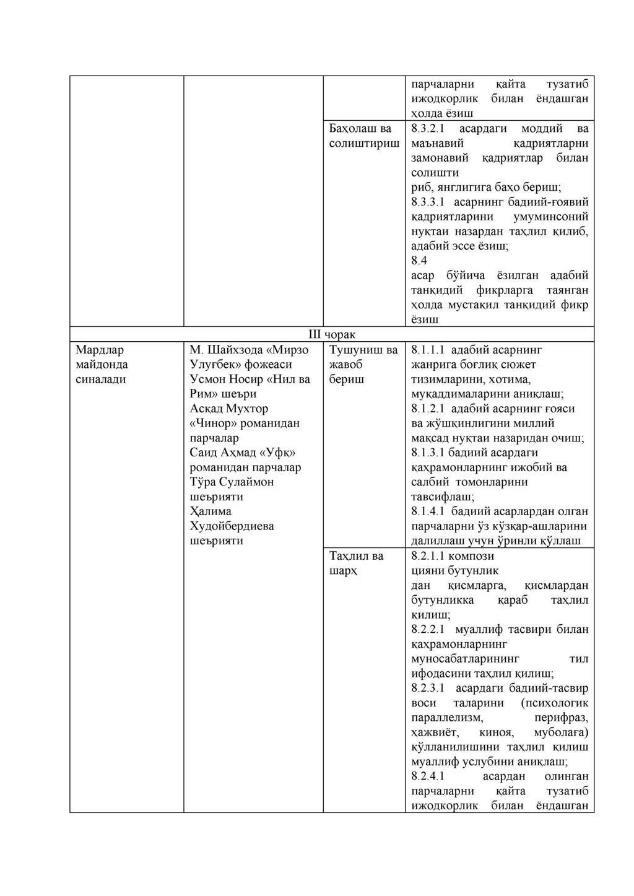 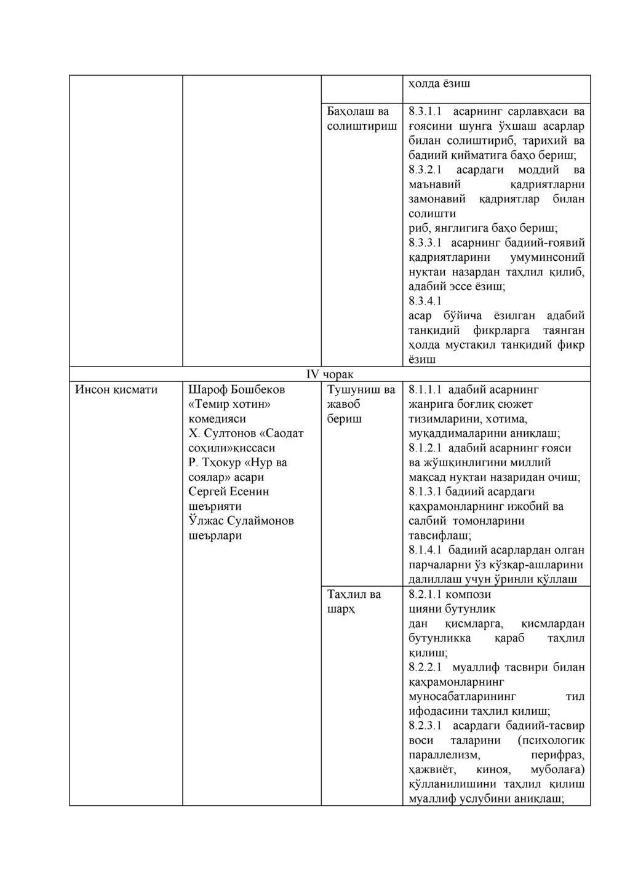 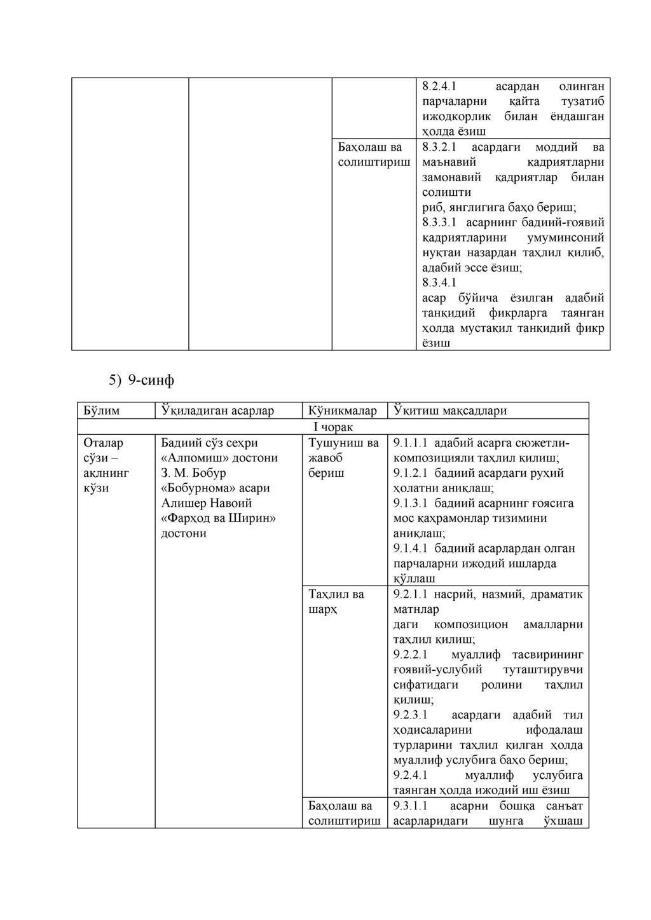 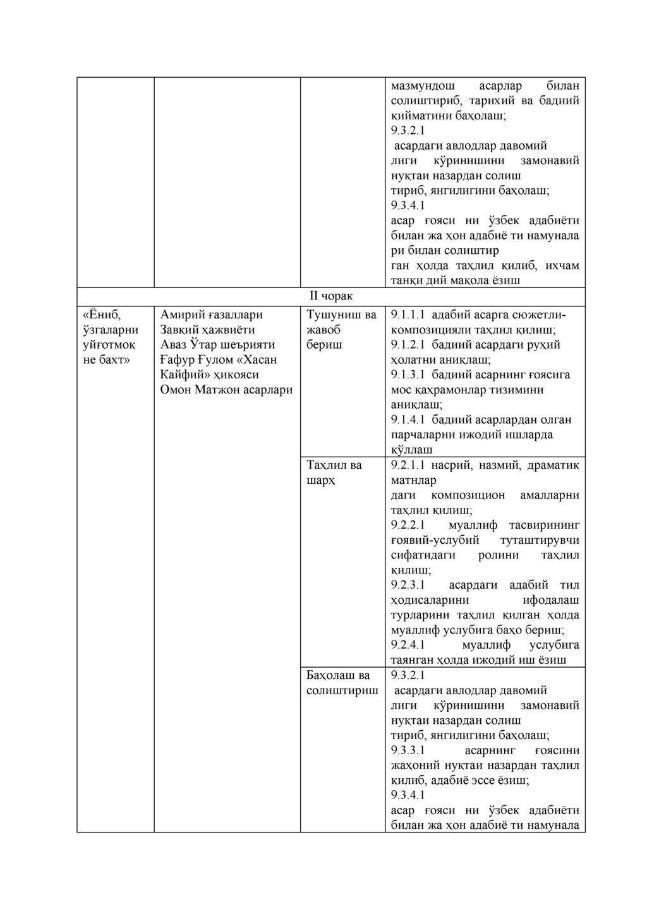 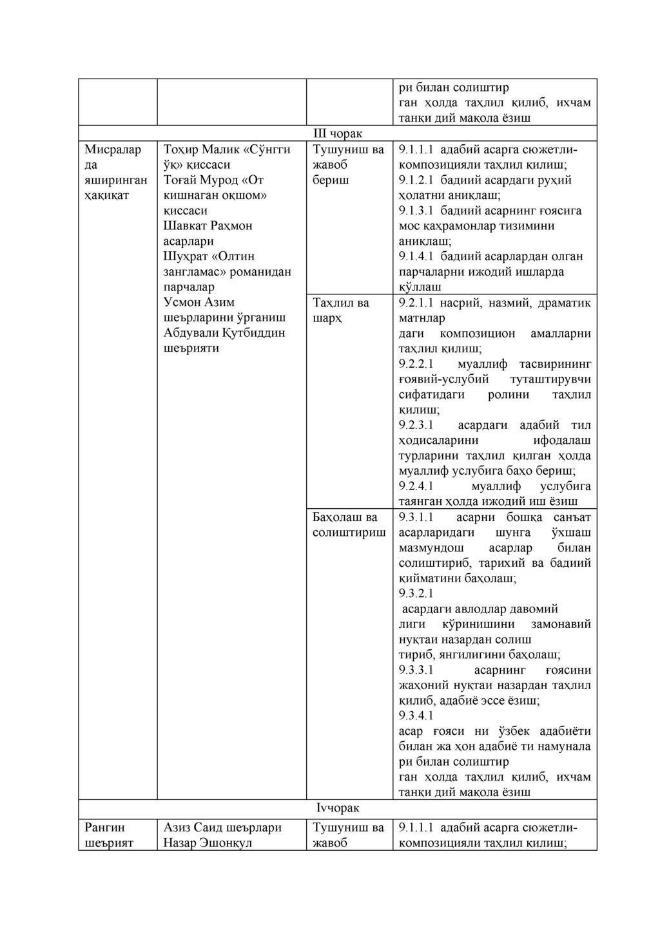 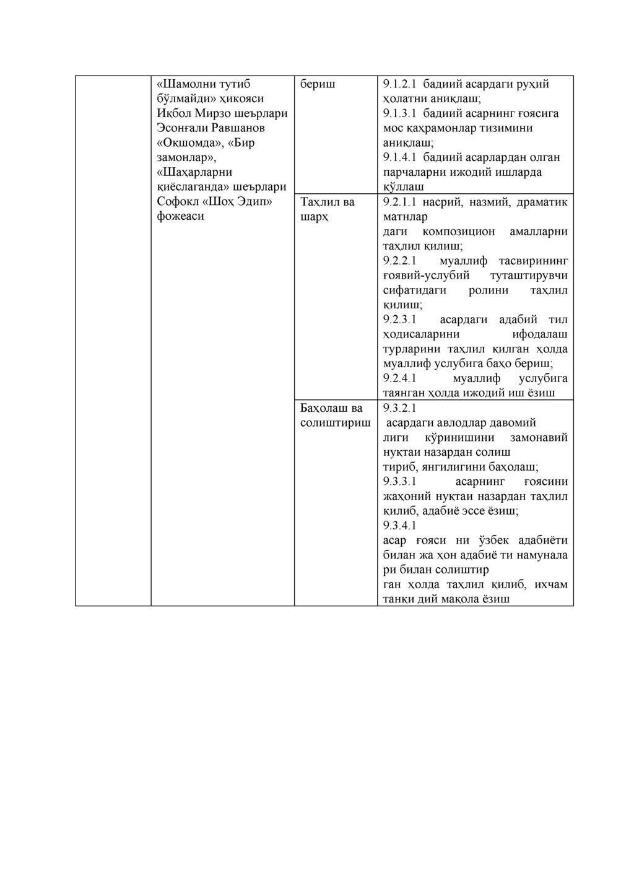  

Негізгі орта білім беру деңгейінің 5-9-сыныптарына арналған

"Өзбек әдебиеті" пәнінен жаңартылған мазмұндағы үлгілік оқу бағдарламасы

(оқыту өзбек тілінде)

1-тарау. Жалпы ережелер

      1. Оқу бағдарламасы Қазақстан Республикасы Үкіметінің 2012 жылғы 23 тамыздағы № 1080 қаулысымен бекітілген Орта білім берудің (бастауыш, негізгі орта, жалпы орта білім) мемлекеттік жалпыға міндетті стандартына сәйкес әзірленген.

      2. Өзбек әдебиеті әлем әдебиетінде қосқан үлесімен және өзіндік орнымен ерекшеленеді, қалыптасқан бай тарихы білім алушылардың танымдық әлеуетін кеңейтеді.

      3. "Өзбек әдебиеті" оқу бағдарламасының мазмұны жанрлық ұстанымды, әлем әдебиетімен салыстырмалы түрде өзбек әдебиеті ақын-жазушыларының шығармашылық ерекшелігін көрсетеді. Бағдарлама мазмұнына енген шығармалар арқылы білім алушылар жеке, әлеуметтік және адамзаттық мәселелерге, яғни, адамзат тұрмысындағы қарама-қайшылыққа, қуаныш, қайғы, күрес, дилеммаларға назар аударады, талқылайды, зерттейді.

      4. Әдебиеттің тарихпен, мәдениетпен өзара байланысы, оның тәрбиелік әлеуеті білім алушыларда толық дүниетаным және жеке адамгершілік қасиеттерін қалыптастыруға әсер етеді.

      5. "Өзбек әдебиеті" оқу пәнін оқытудың міндеттері білім алушылардың сауаттылығын қалыптастыру, олардың әдеби және эстетикалық талғамдары мен сезімдерін дамыту, ойлау қабілеттерін қалыптастыру және танымдық және коммуникативтік дағдыларын дамытудан тұрады.

      6. "Өзбек әдебиеті" оқу пәнін оқыту барысында білім алушылар:

      1) өзбек әдебиетінің құндылық ретіндегі болмысын, ұлттық мәдениеттегі маңызды орнын құрметтейді және бағалайды;

      2) өзбек халқының тарихын қалыптастырған өзбек әдебиетінің мәдениетаралық қарым-қатынастағы рөлін анықтайды және түсінеді;

      3) түрлі жағдайларға бейімделуге және өздігінен шешім қабылдауға үйренеді;

      4) қазіргі қоғамдық даму деңгейіне сәйкес дүниетанымын дамытады. 

2-тарау. "Өзбек әдебиеті" оқу пәнінің мазмұнын ұйымдастыру 

      7. "Өзбек әдебиеті" оқу пәнін оқытуға:

      1) 5-сынып – аптасына 2 сағат, оқу жылында – 68 сағат; 

      2) 6-сынып – аптасына 2 сағат, оқу жылында – 68 сағат; 

      3) 7-сынып – аптасына 2 сағат, оқу жылында – 68 сағат; 

      4) 8-сынып – аптасына 2 сағат, оқу жылында – 68 сағат; 

      5) 9-сынып – аптасына 2 сағат, оқу жылында – 68 сағат бөлінеді.

      8. "Өзбек әдебиеті" оқу пәні бойынша оқу бағдарламасының мазмұны бөлімдер арқылы қамтылған. Бөлімдер сыныптар бойынша күтілетін нәтиже түріндегі оқу мақсаттарын қамтитын бөлімшелерден тұрады.

      9. Әр бөлімше ішінде жүйелі қамтылған оқу мақсаттары мұғалімге өз жұмысын жоспарлауға және білім алушылардың жетістігін бағалауға, сонымен қатар оларға оқытудың келесі кезеңі туралы ақпарат беруге мүмкіндік береді.

      10. "Түсіну және жауап беру" бөлімі келесі бөлімшелерден тұрады:

      1) мазмұн және пішін;

      2) әдеби шығарма тұжырымдамасы;

      3) көркем шығармадағы образ;

      4) шығарма үзінділерімен жұмыс.

      11. "Анализ және интерпретация" бөлімі келесі бөлімшелерден тұрады:

      1) әдеби шығарманың композициясы;

      2) автор бейнесі;

      3) көркем шығарманың тілі;

      4) шығармашылық жұмыс.

      12. "Бағалау және салыстыру" бөлімі келесі бөлімшелерден тұрады:

      1) тарихи және көркемдік құндылығы;

      2) заманауилығы мен жаңашылдығы;

      3) әдеби эссе;

      4) әдеби сын. 

3-тарау. Оқу мақсаттарының жүйесі

      13. Бағдарламада оқу мақсаттары төрт саннан тұратын кодтық белгімен белгіленді. Кодтық белгідегі бірінші сан сыныпты, екінші сан оқу мақсатының нөмірін көрсетеді. Мысалы, 5.1. кодында "5" - сынып; "5.1" - оқу мақсатының нөмірі.

      14. Оқыту мақсаттарының жүйесі бөлім бойынша әр сыныпқа берілген.

      1) түсіну және жауап беру:

      2) анализ және интерпретация:

      3) бағалау және салыстыру:

      15. Осы оқу бағдарламасы негізгі орта білім беру деңгейінің 5-9-сыныптарына арналған "Өзбек әдебиеті" оқу пәнінен жаңартылған мазмұндағы үлгілік оқу бағдарламасының Ұзақ мерзімді жоспарына сәйкес жүзеге асырылады.

      16. Тоқсандағы бөлімдер және бөлімдер ішіндегі тақырыптар бойынша сағат сандарын бөлу мұғалімнің еркіне қалдырылады. 

Негізгі орта білім беру деңгейінің 5-9-сыныптарына арналған

"Өзбек әдебиеті" пәнінен жаңартылған мазмұндағы үлгілік оқу бағдарламасын

жүзеге асыру бойынша ұзақ мерзімді жоспар

      1) 5-сынып:

      2) 6-сынып:

      3) 7-сынып:

      4) 8-сынып:

      5) 9-сынып: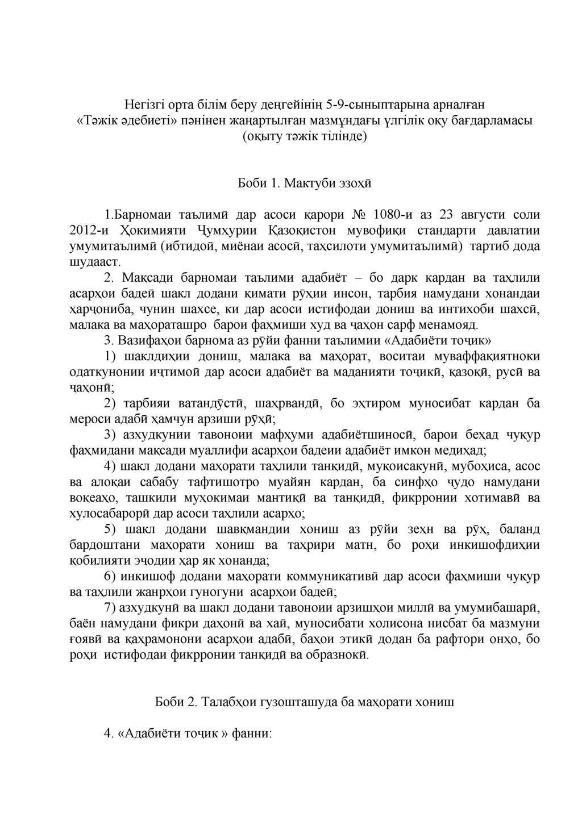 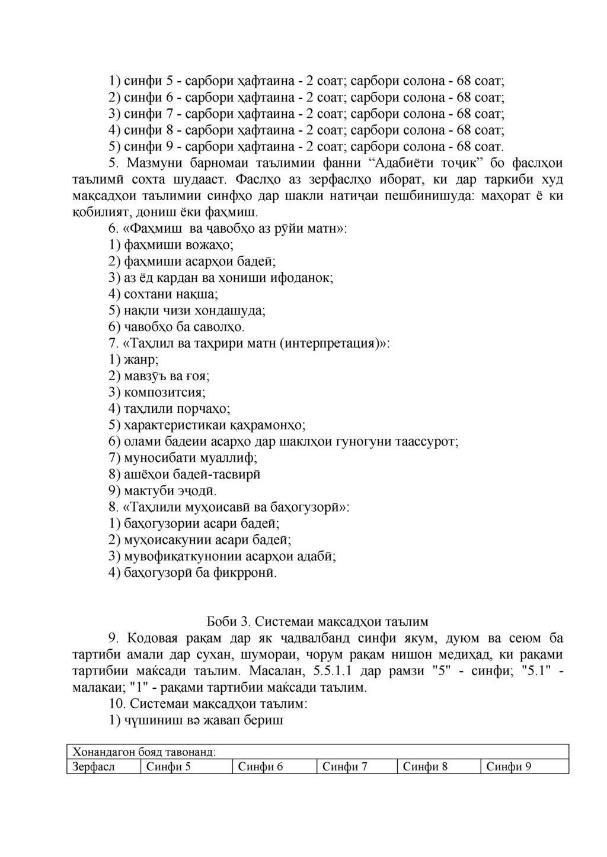 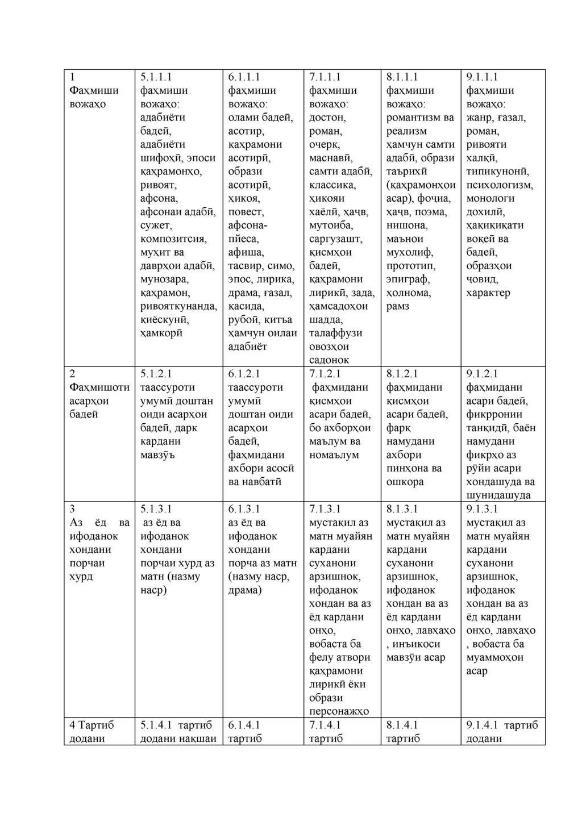 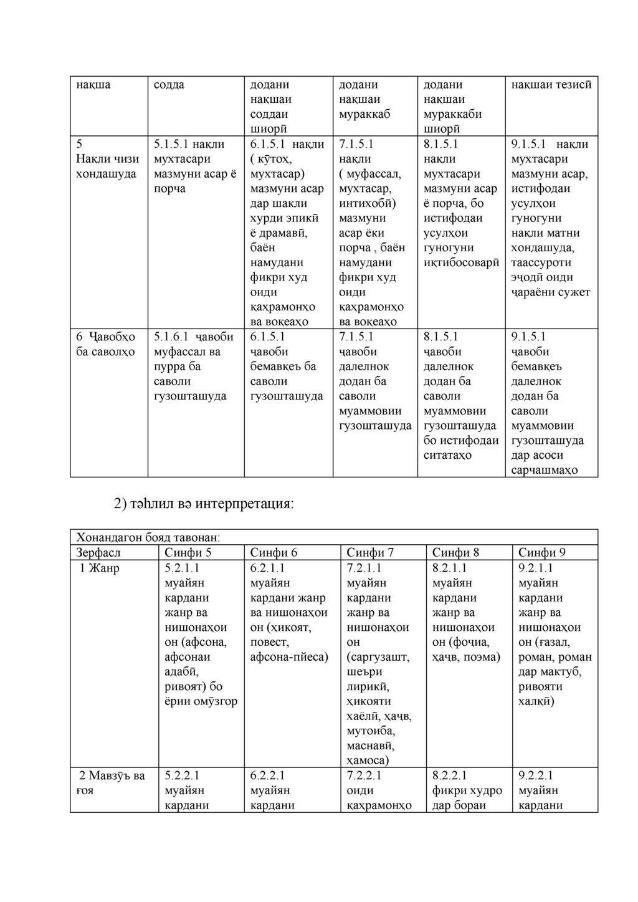 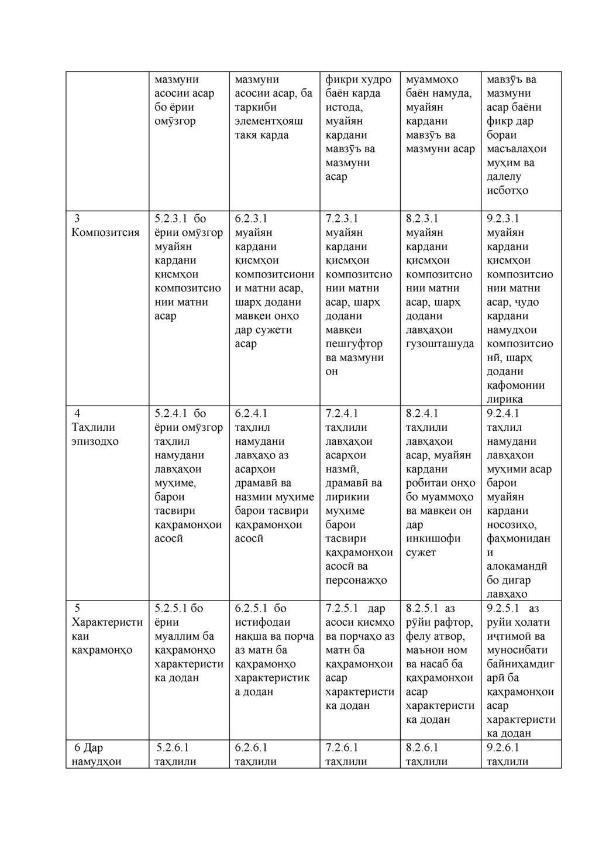 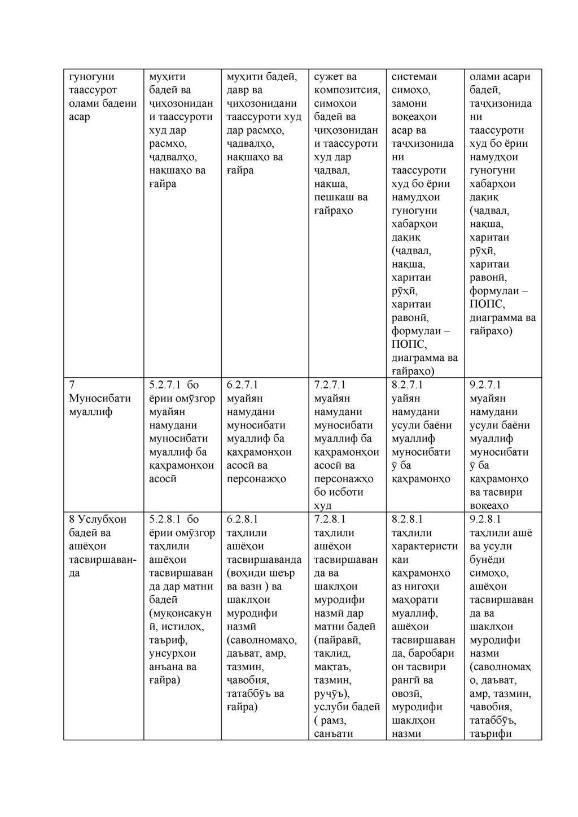 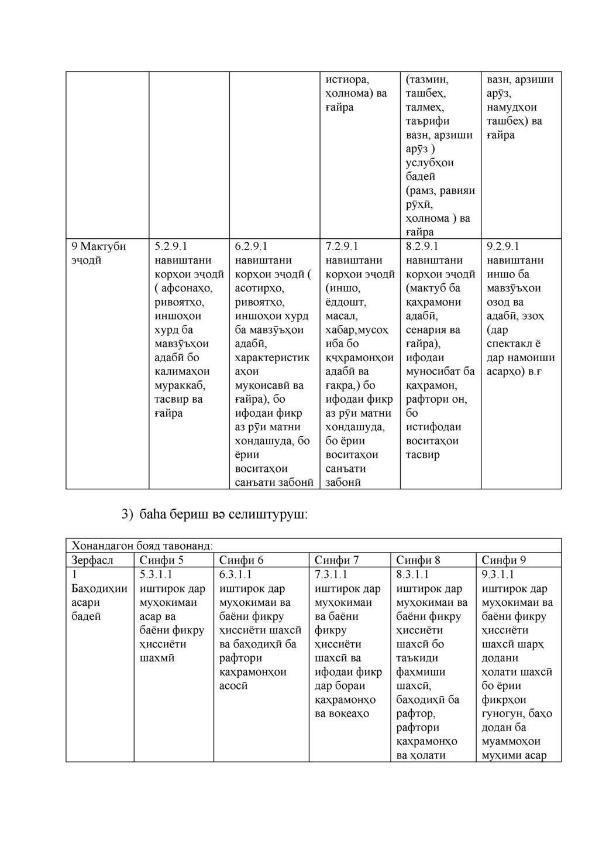 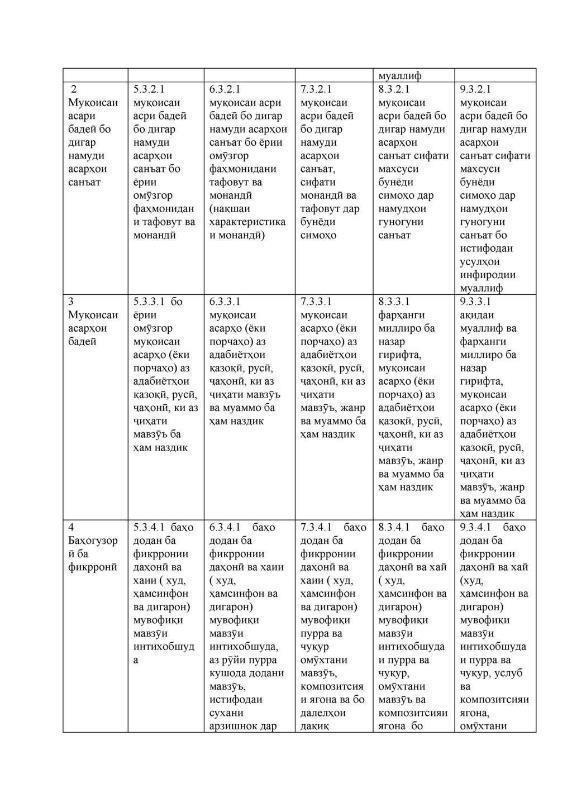 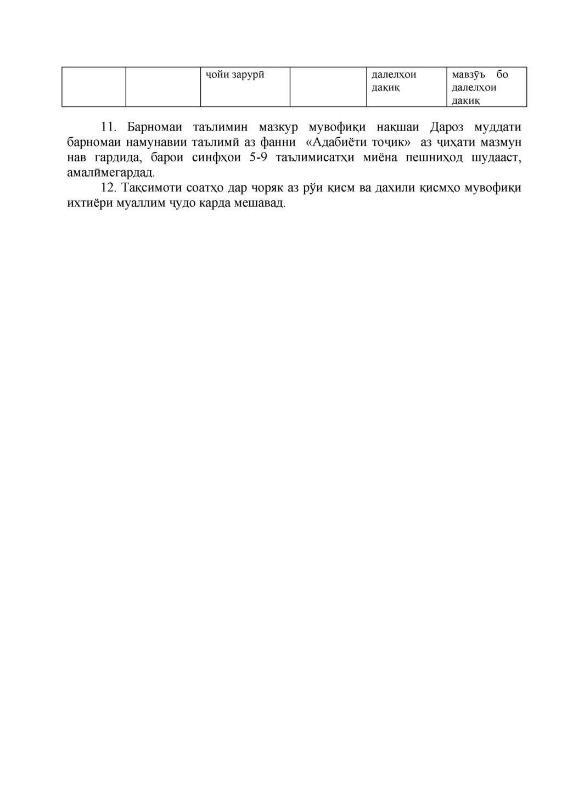 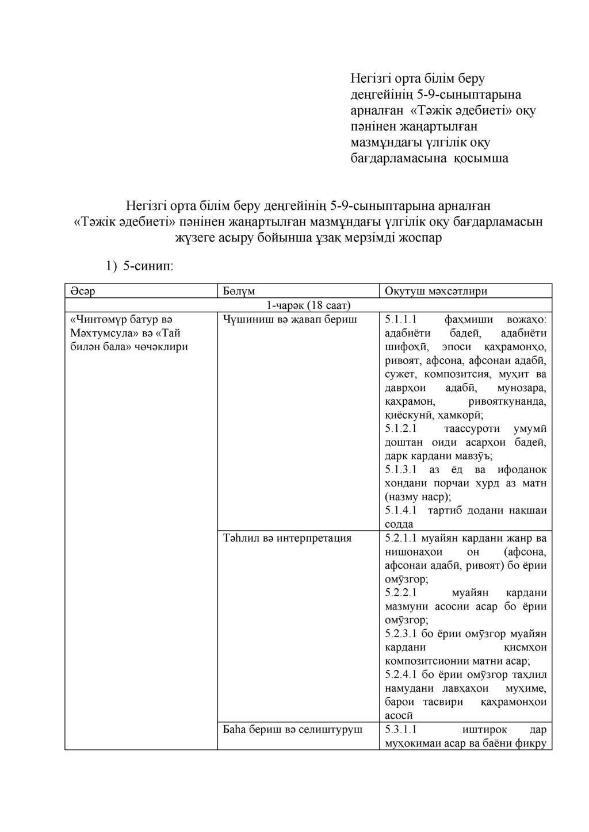 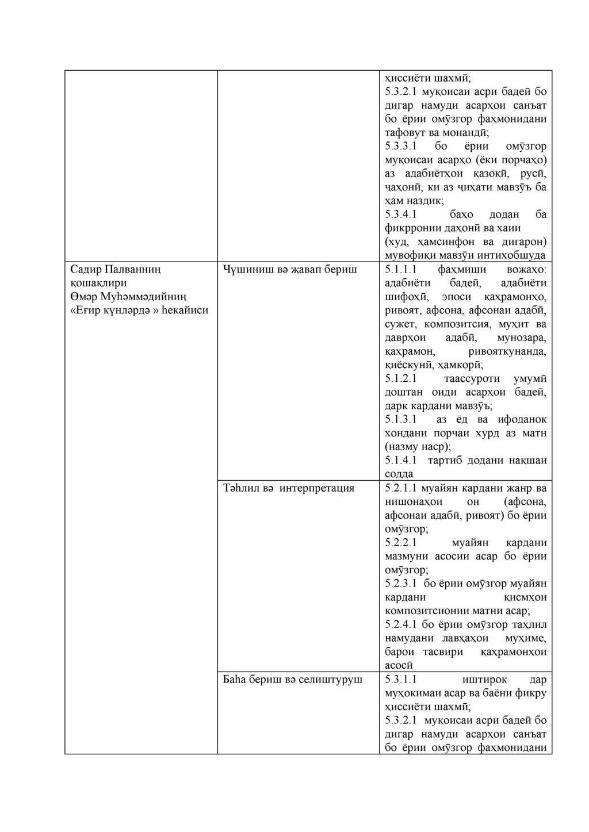 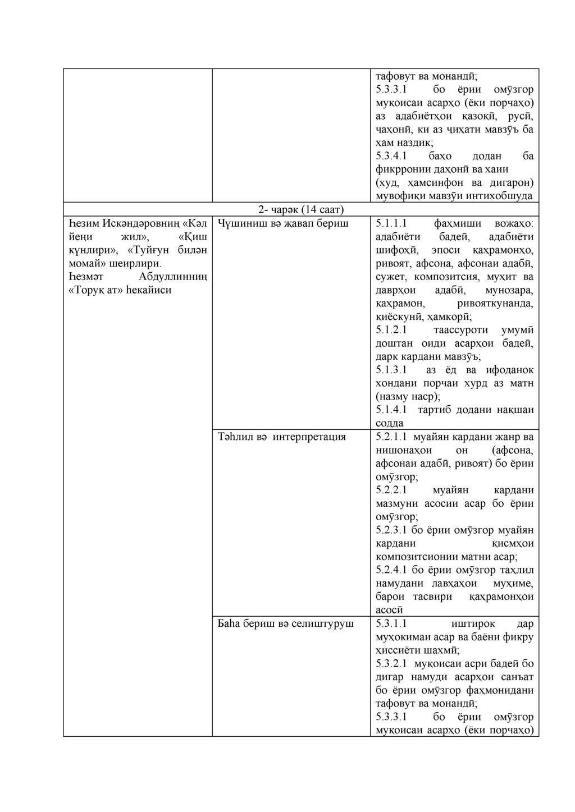 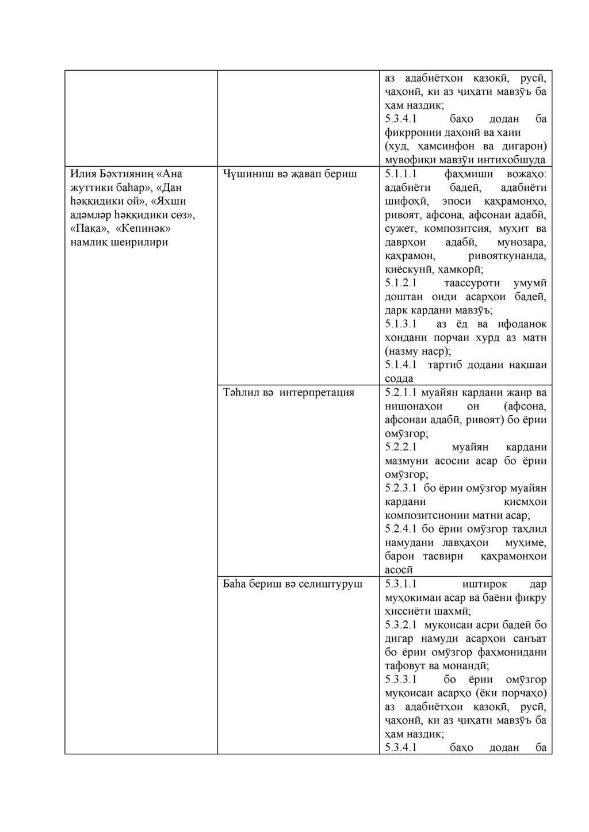 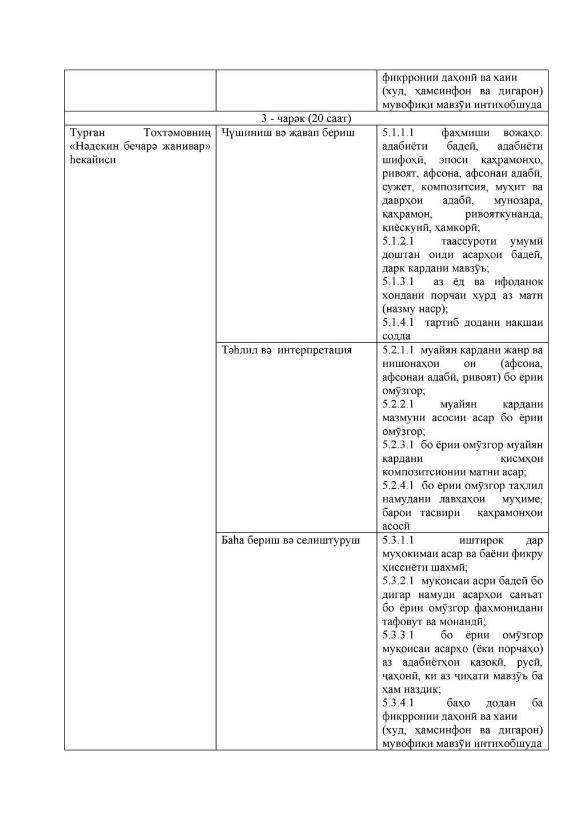 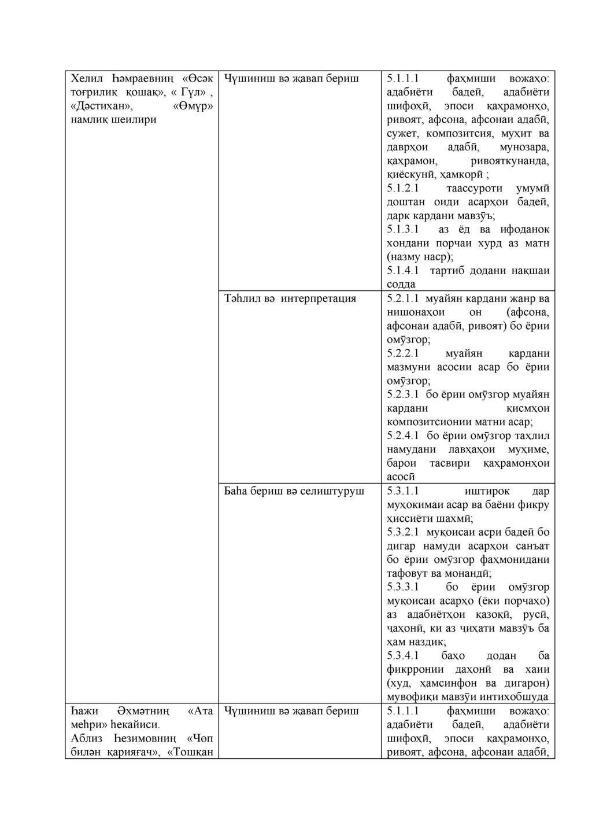 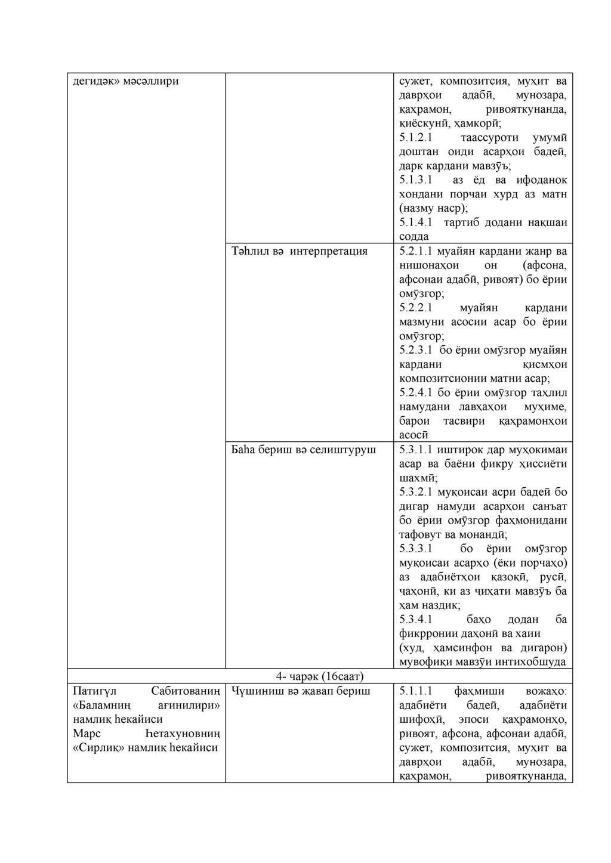 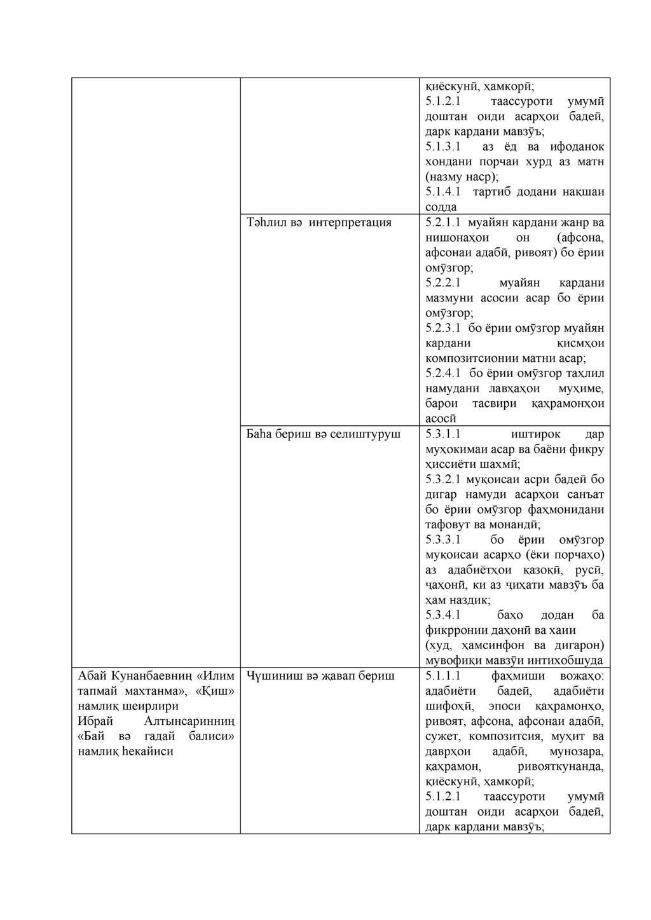 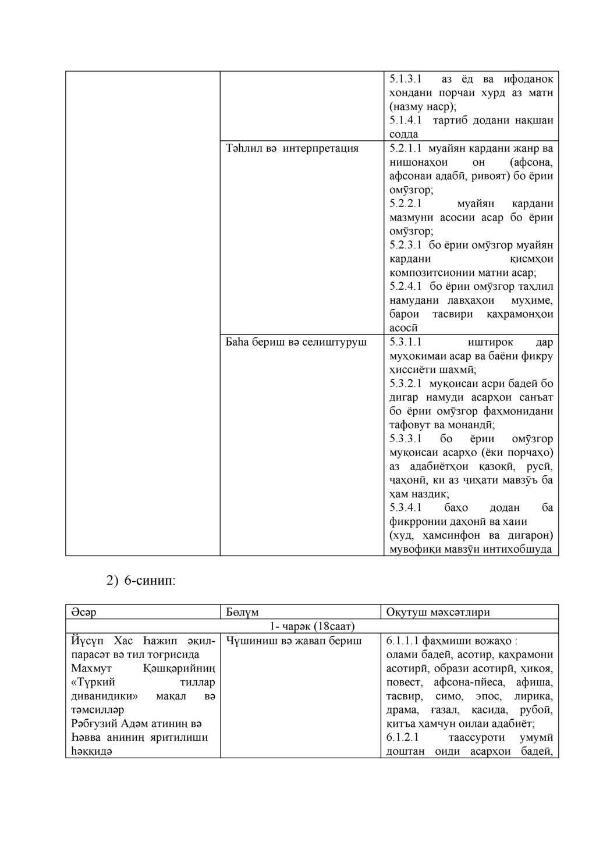 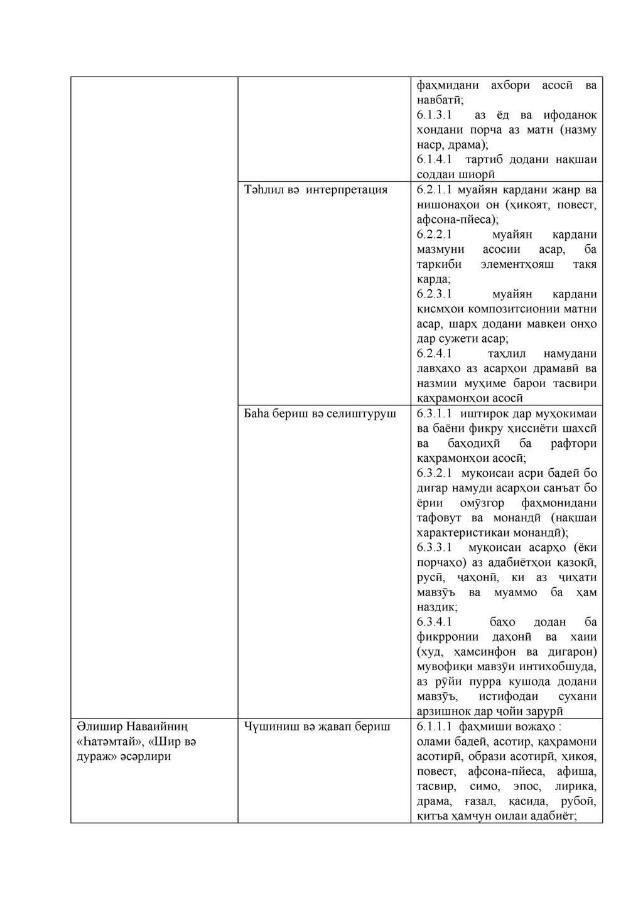 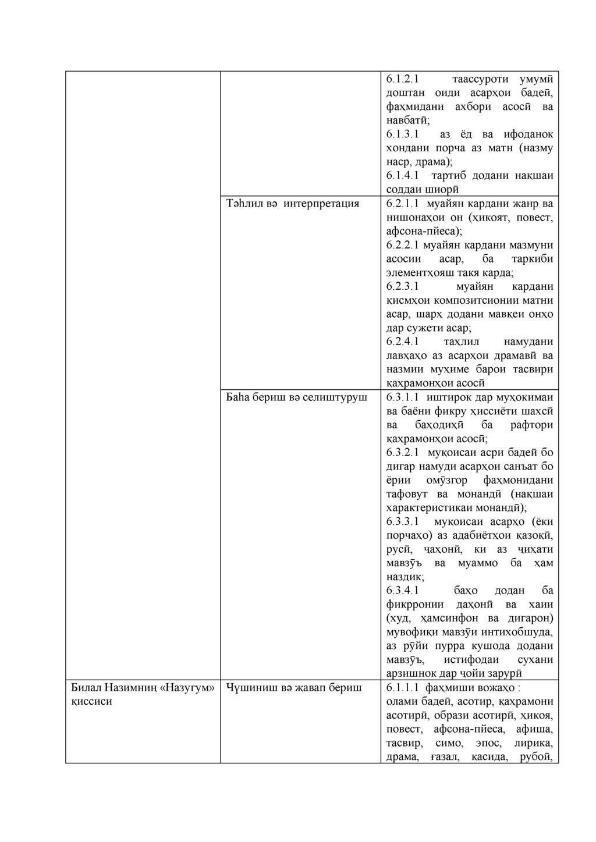 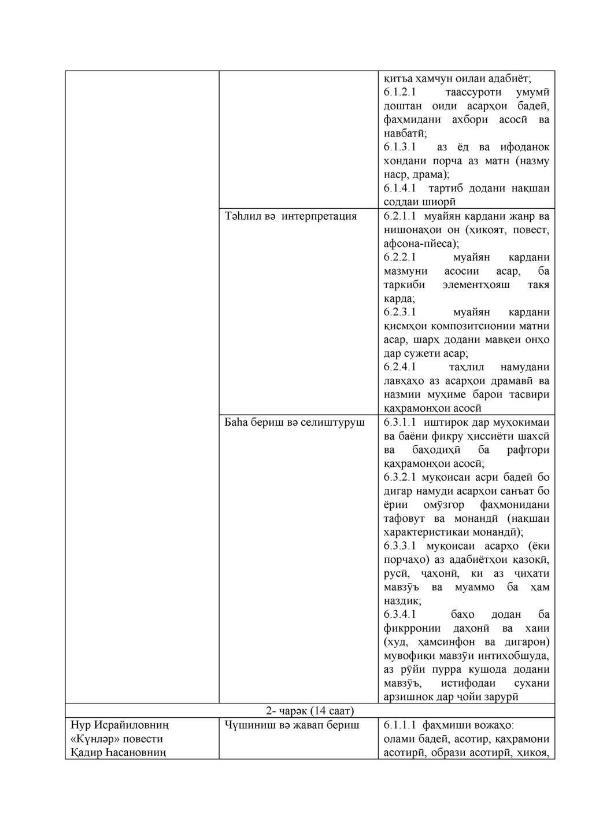 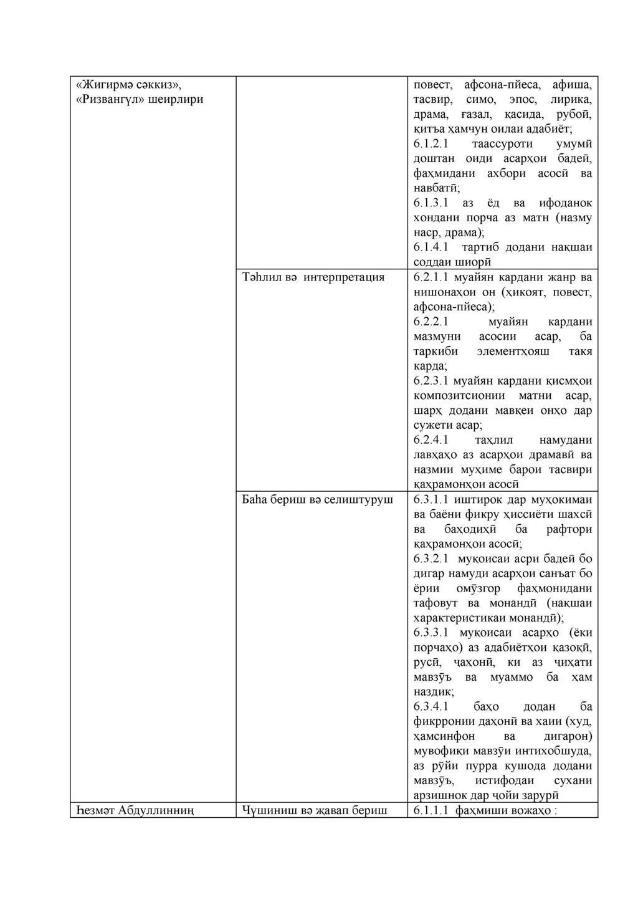 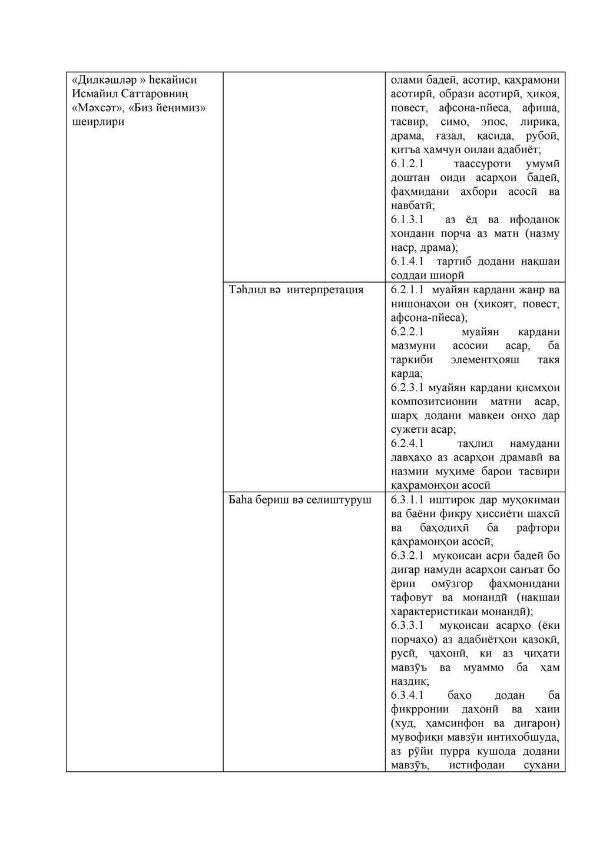 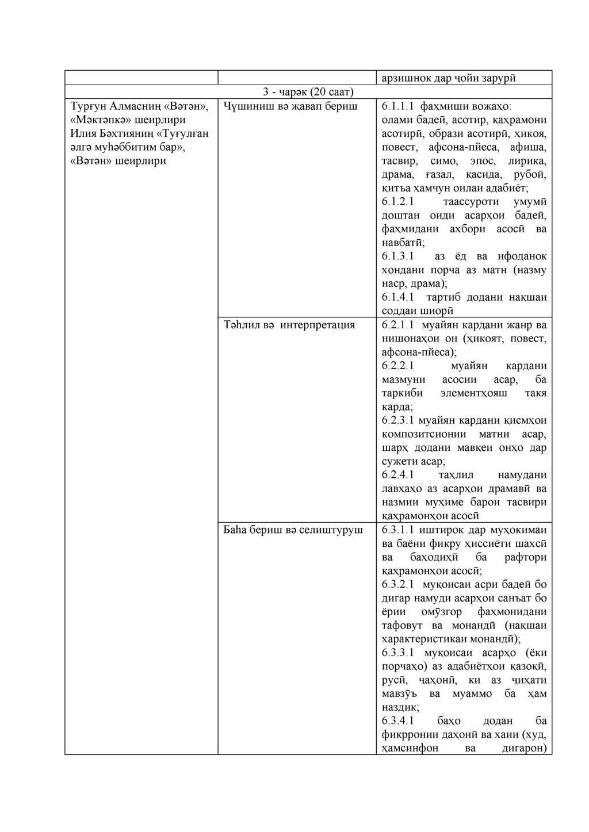 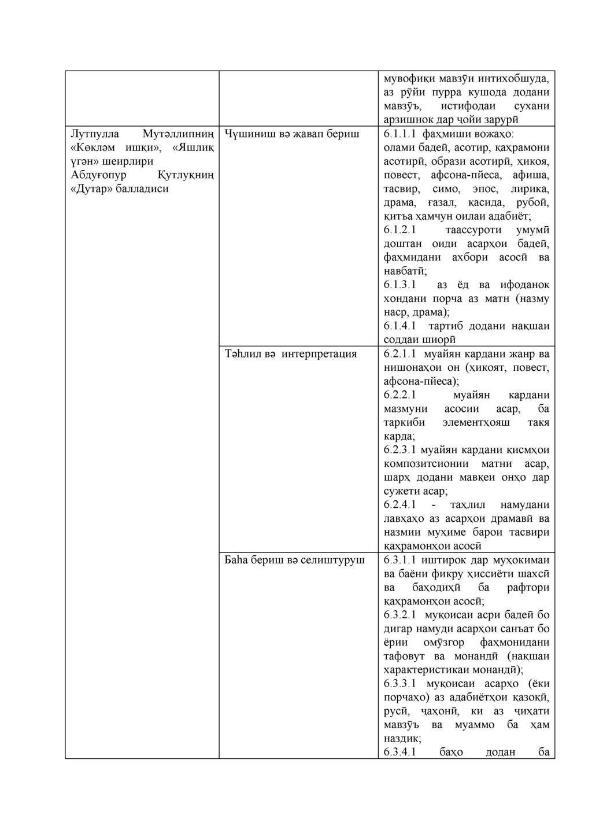 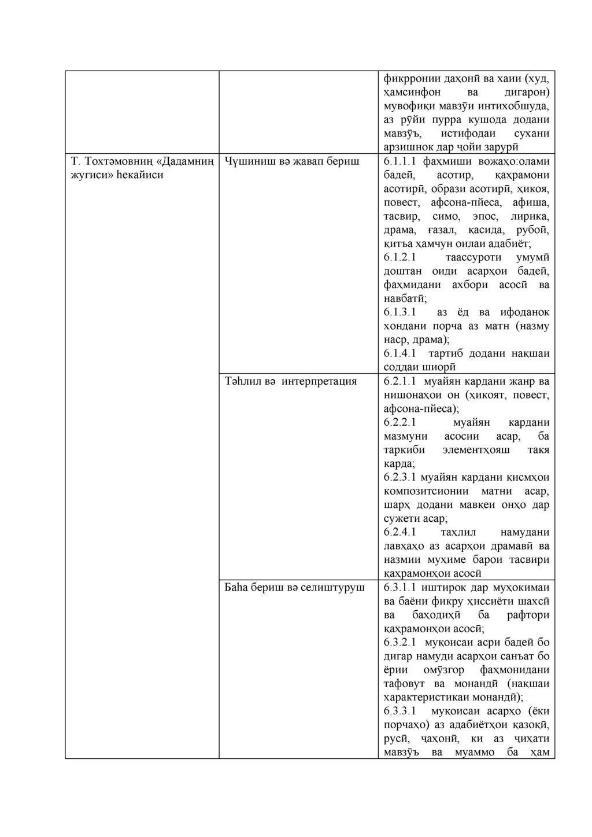 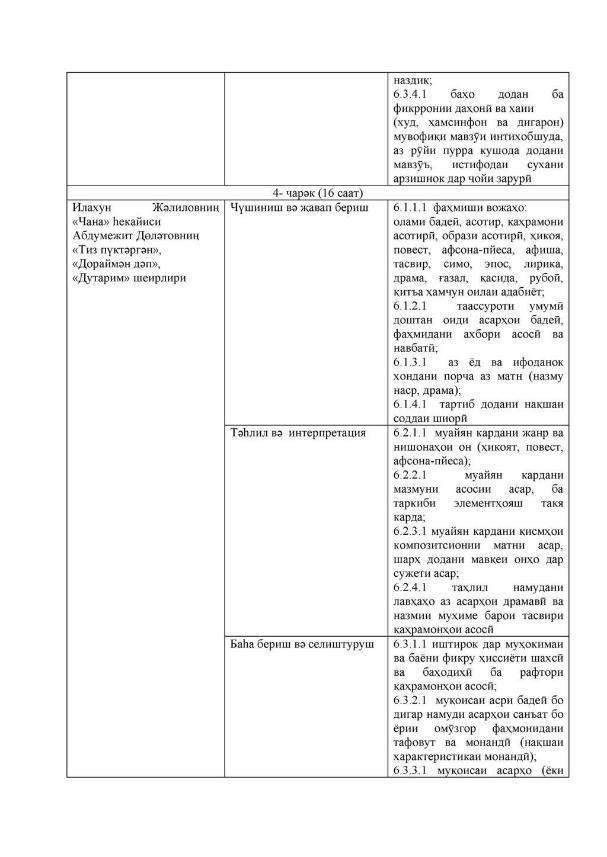 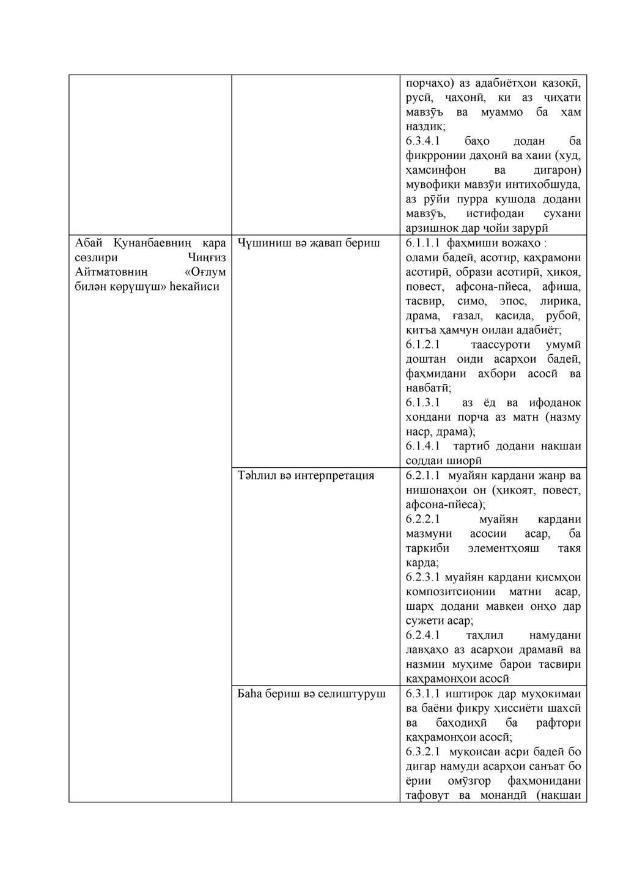 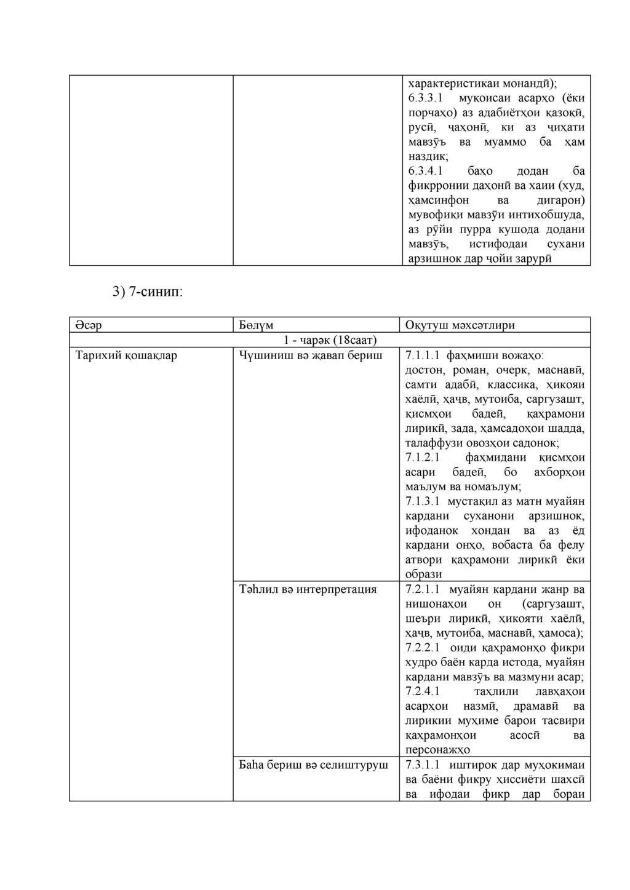 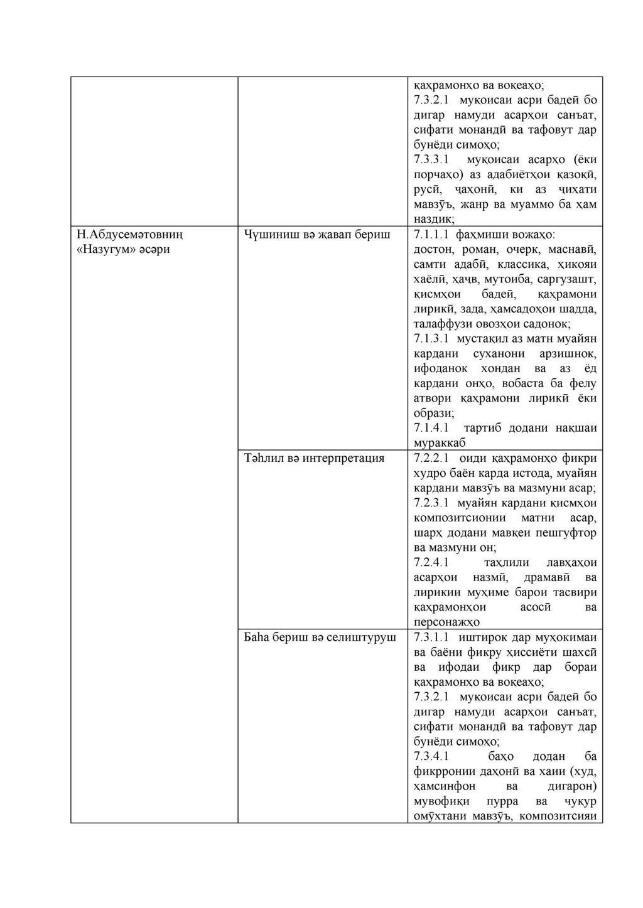 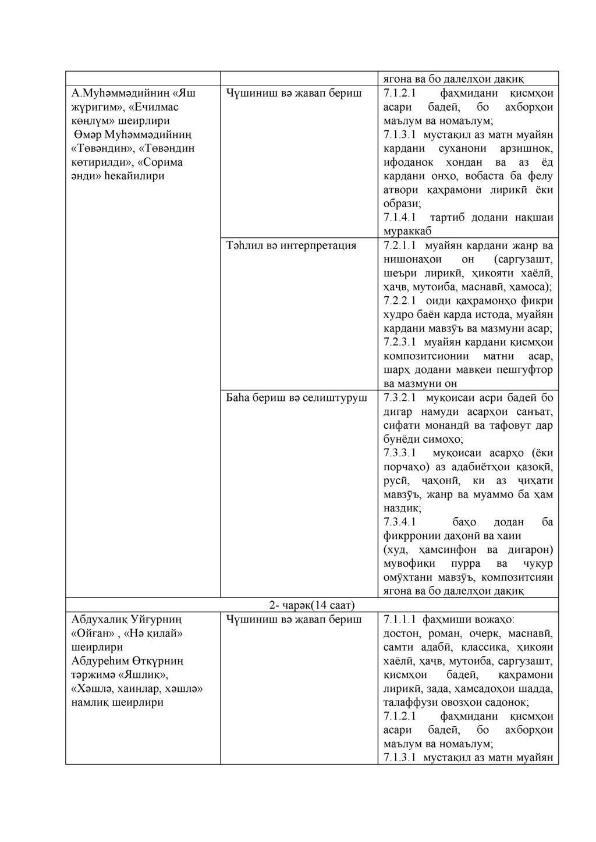 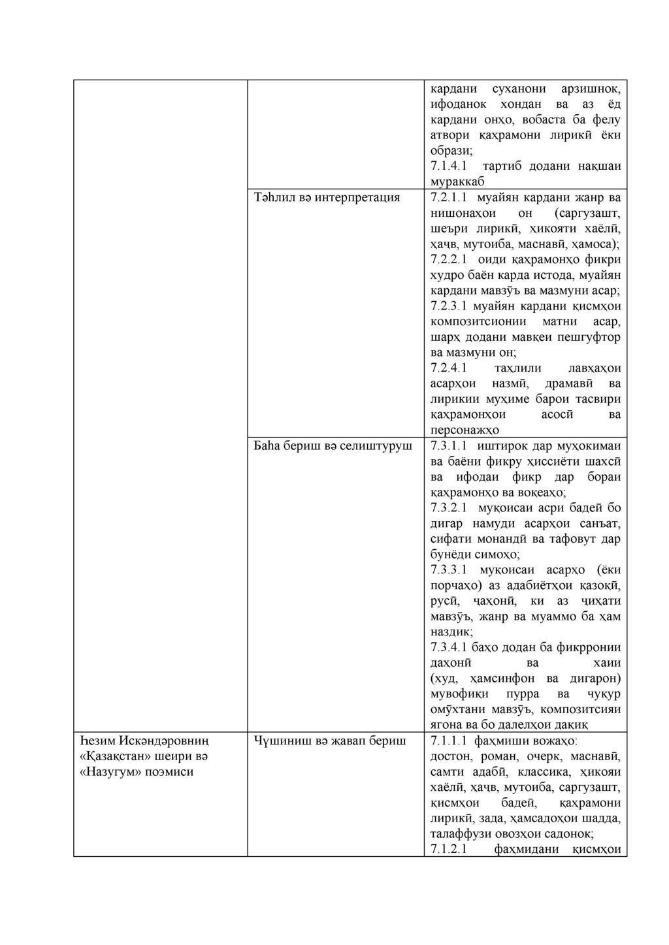 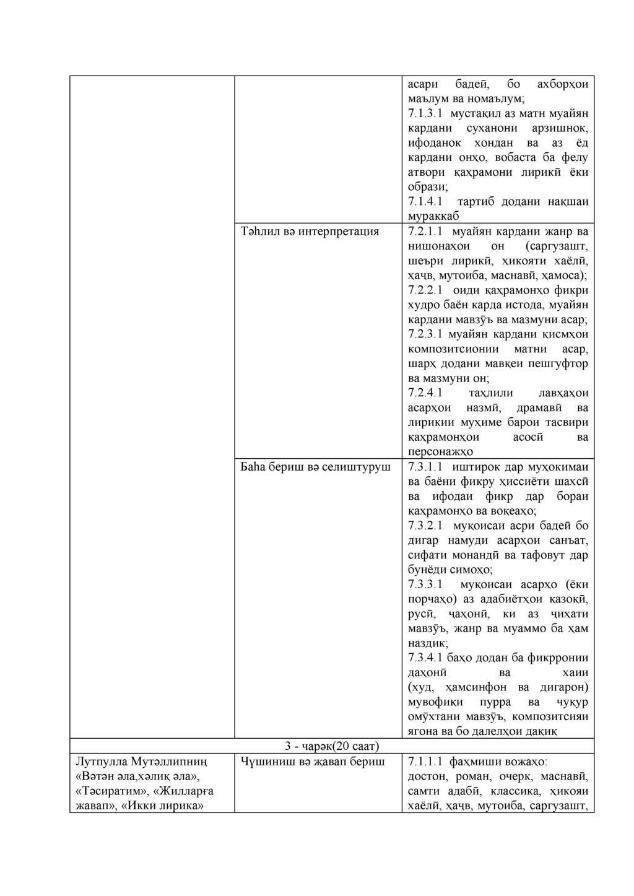 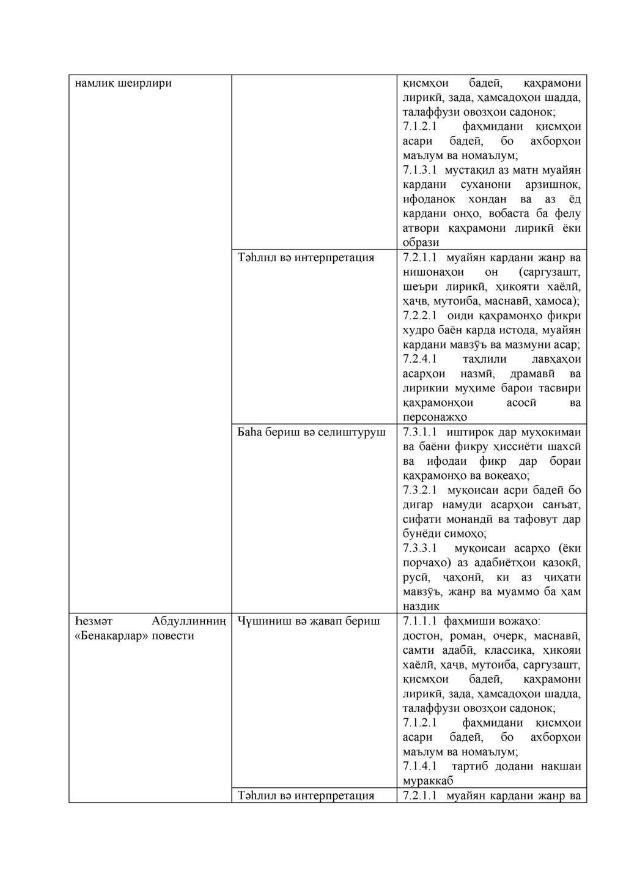 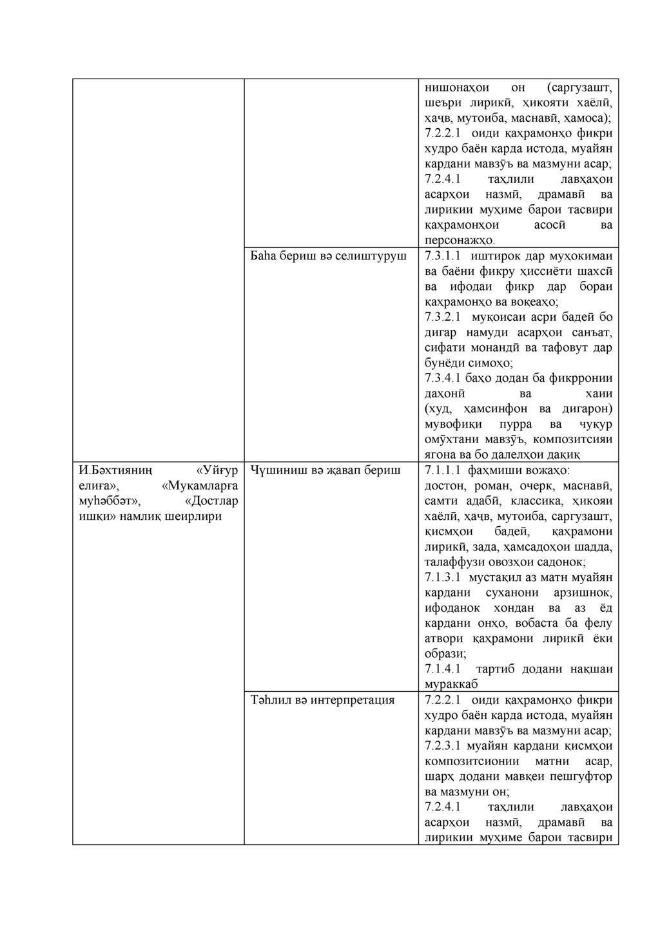 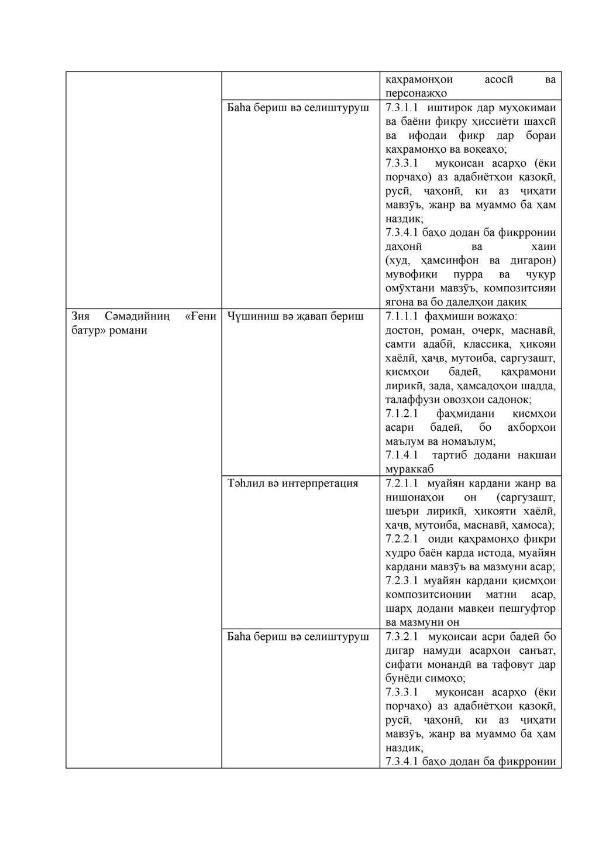 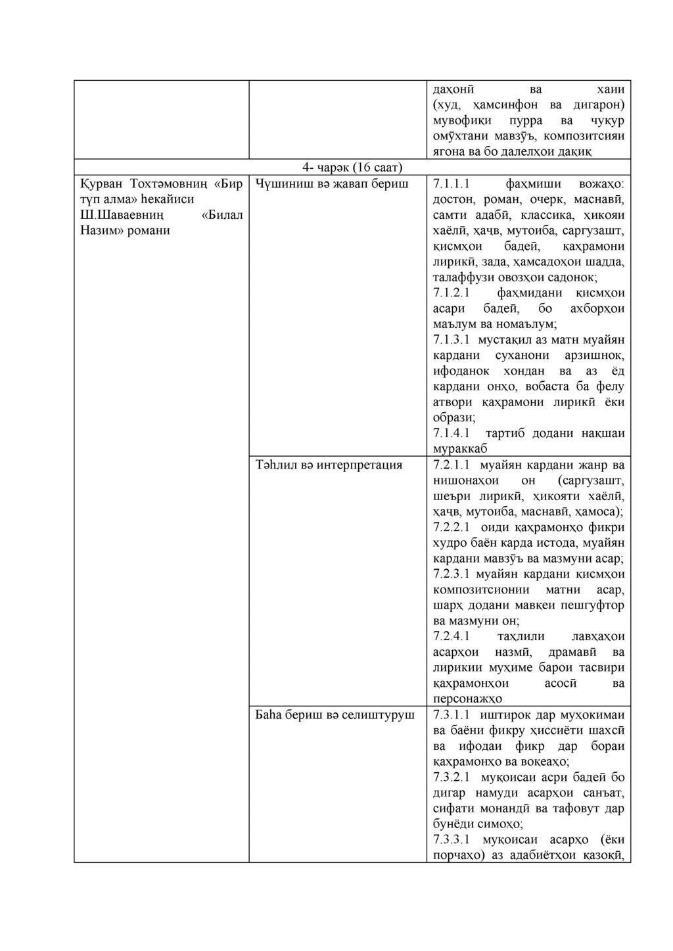 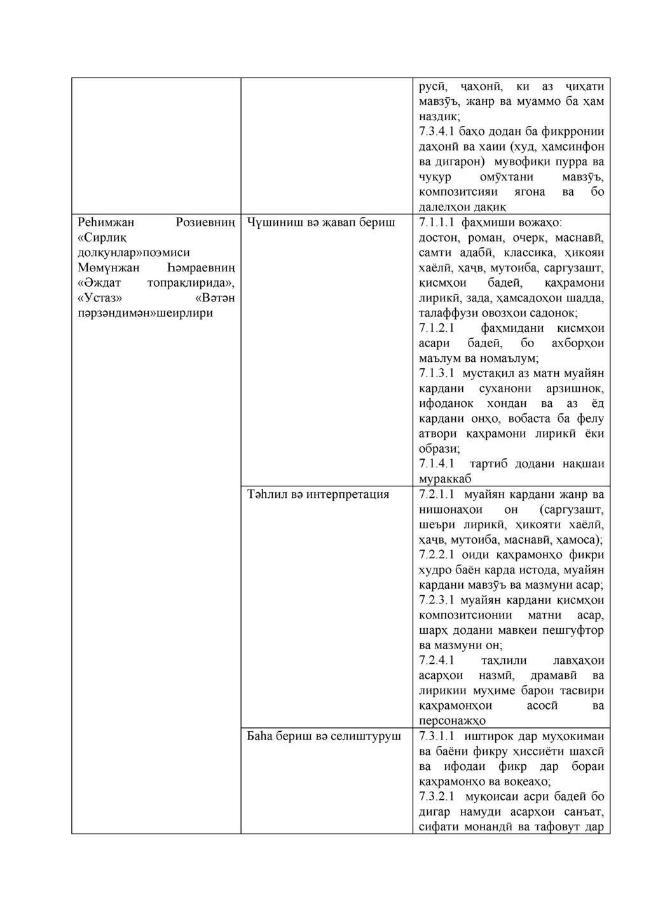 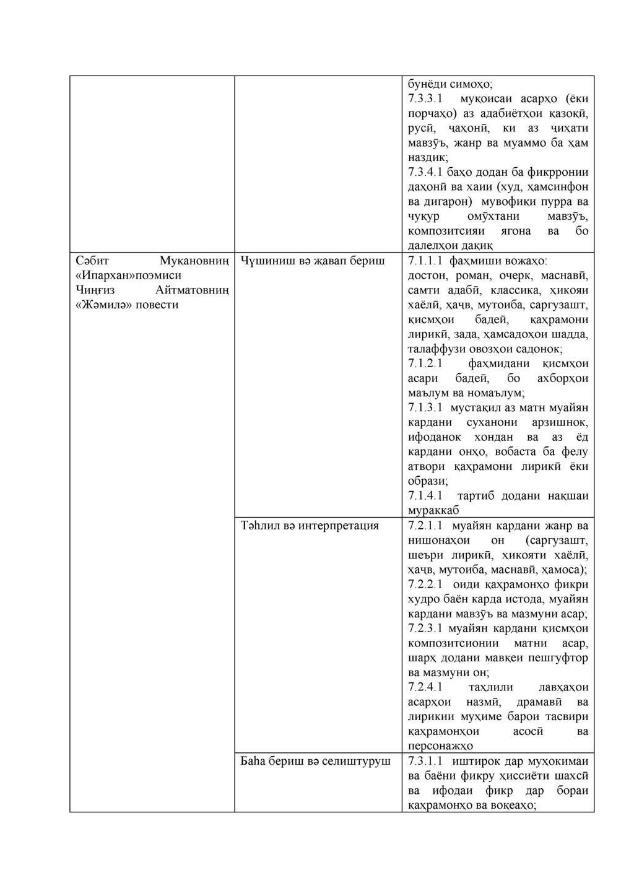 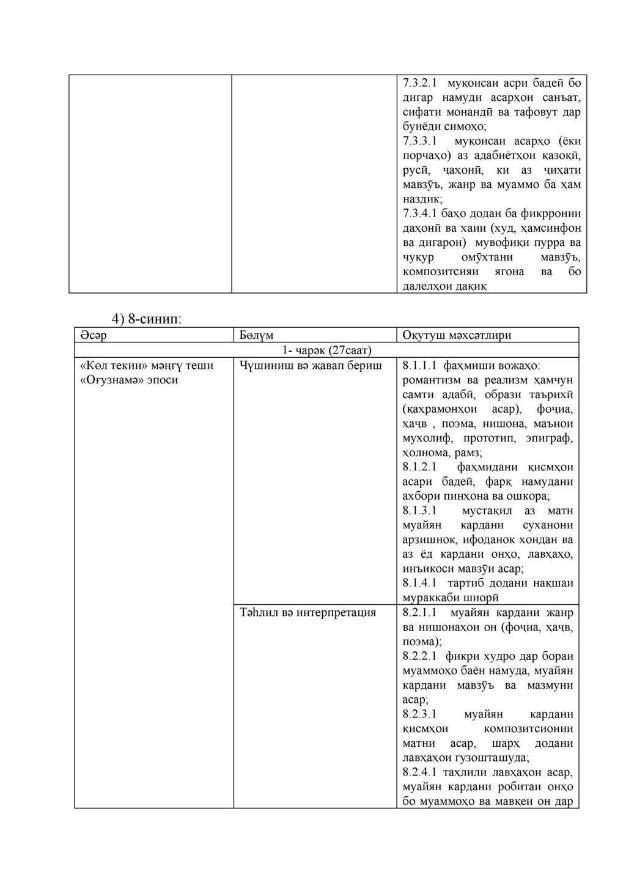 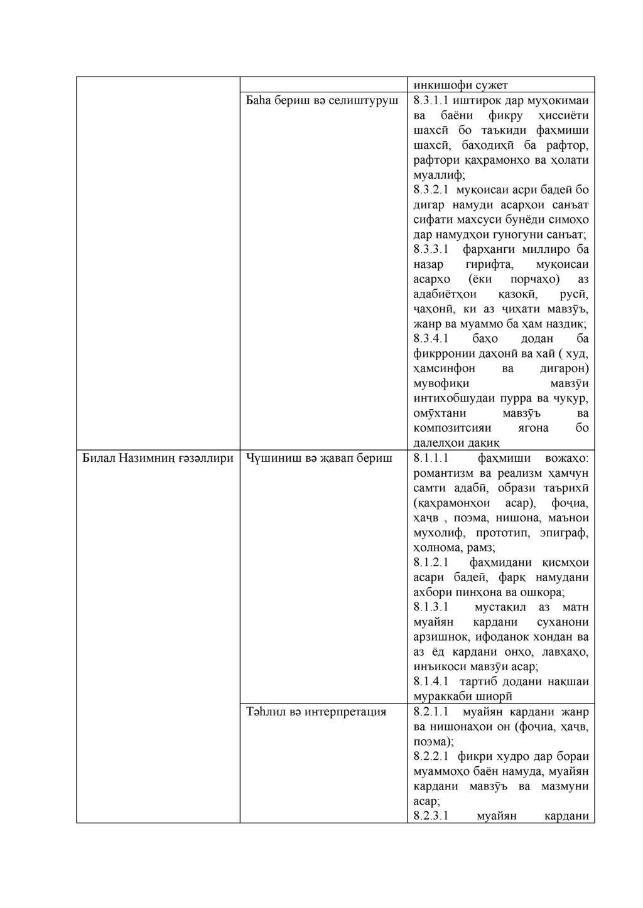 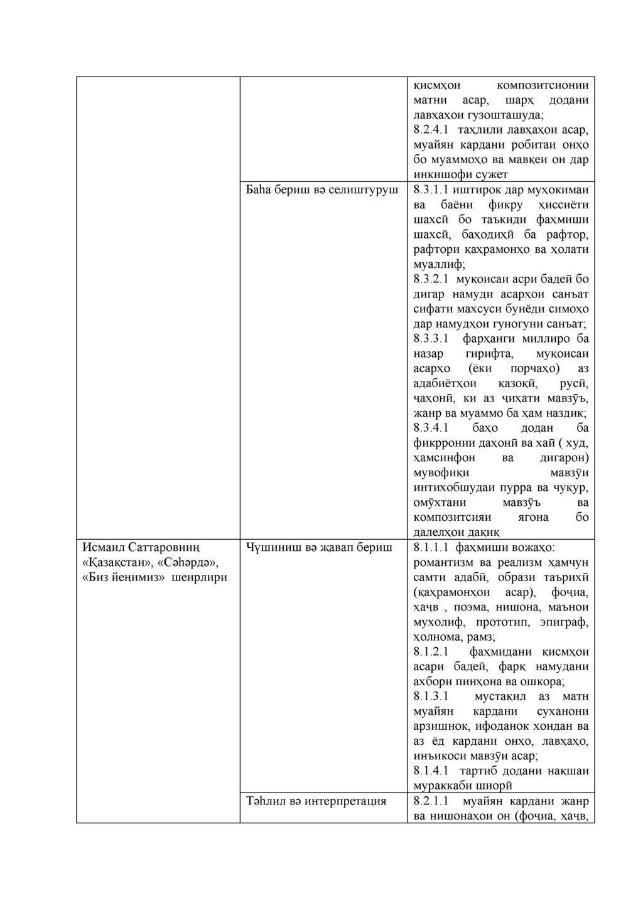 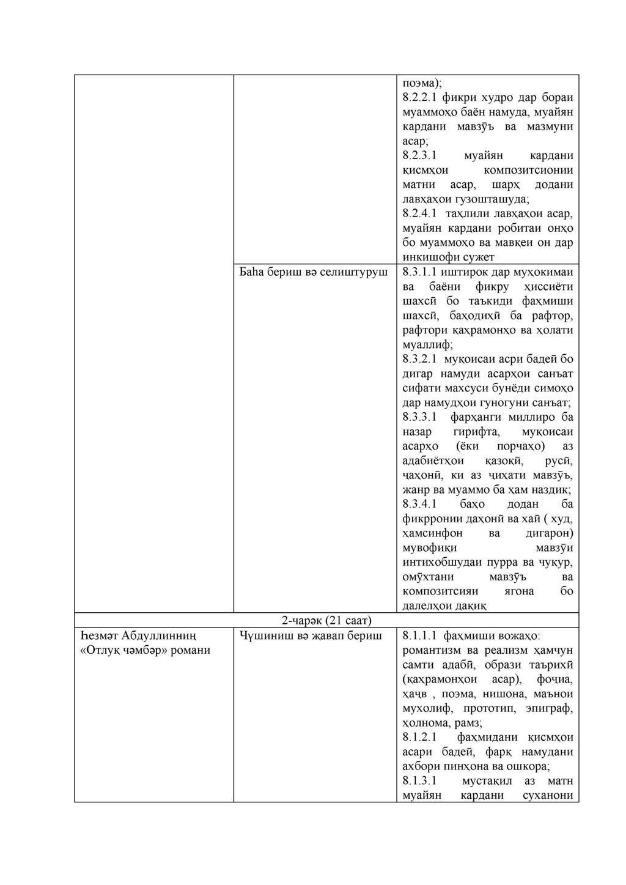 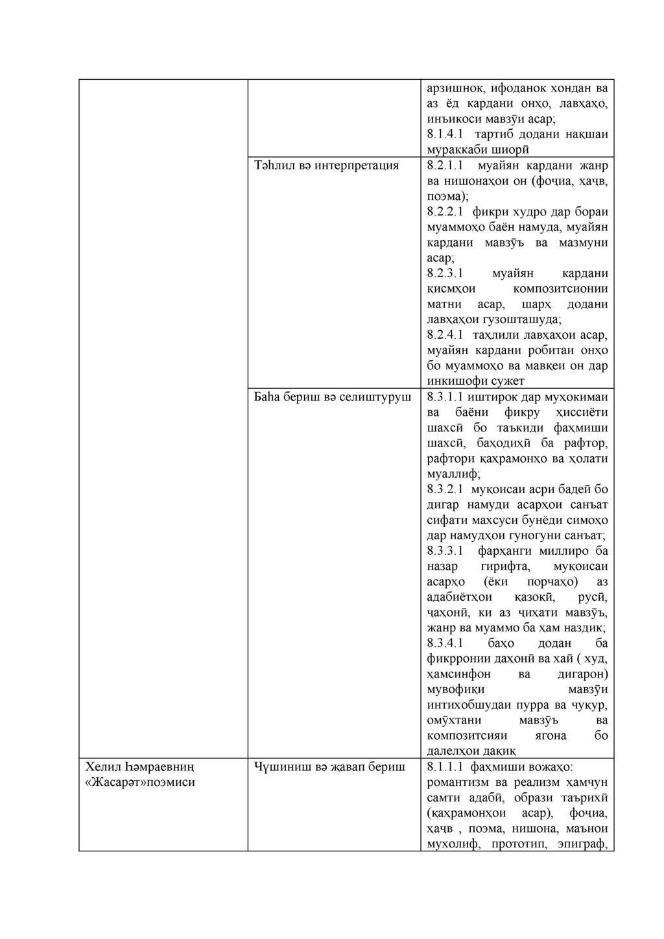 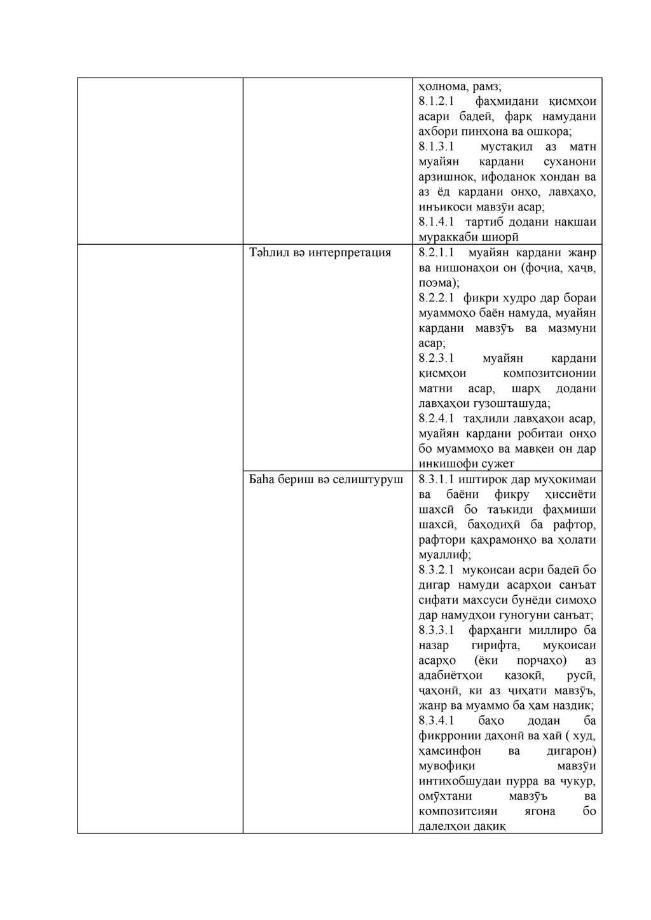 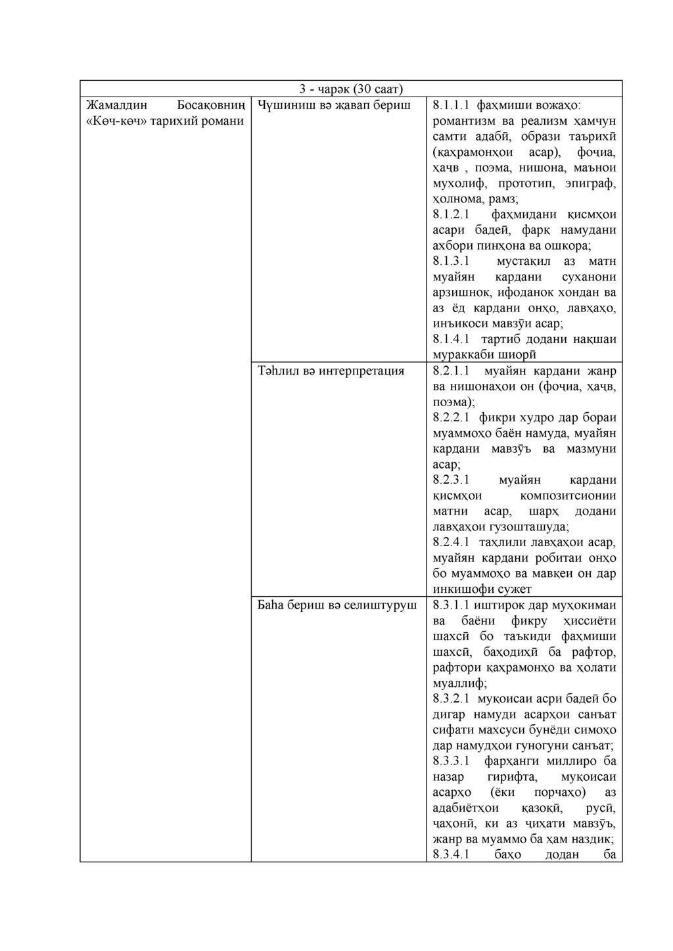 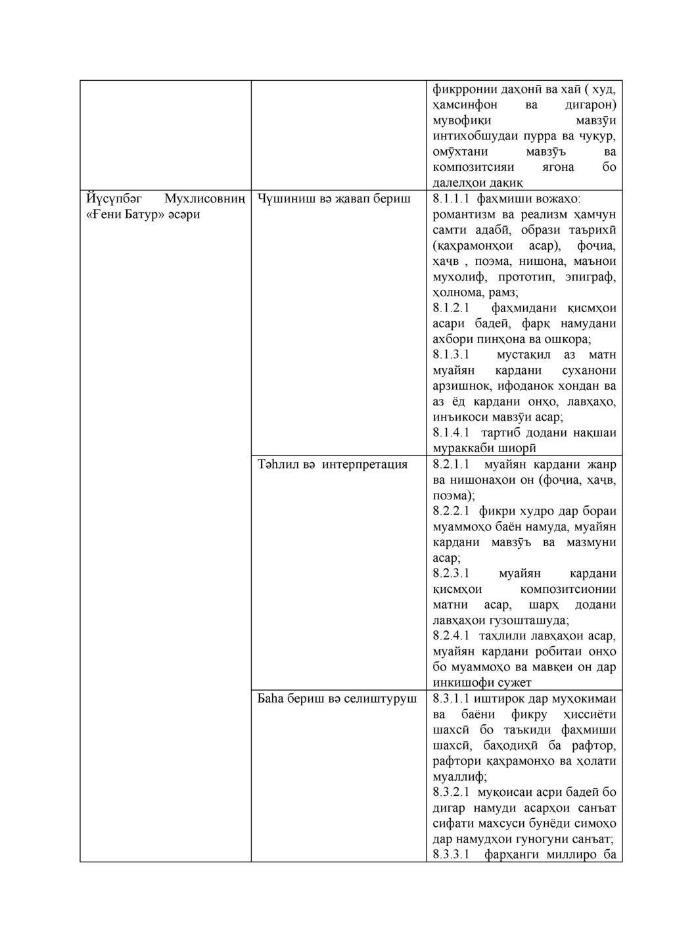 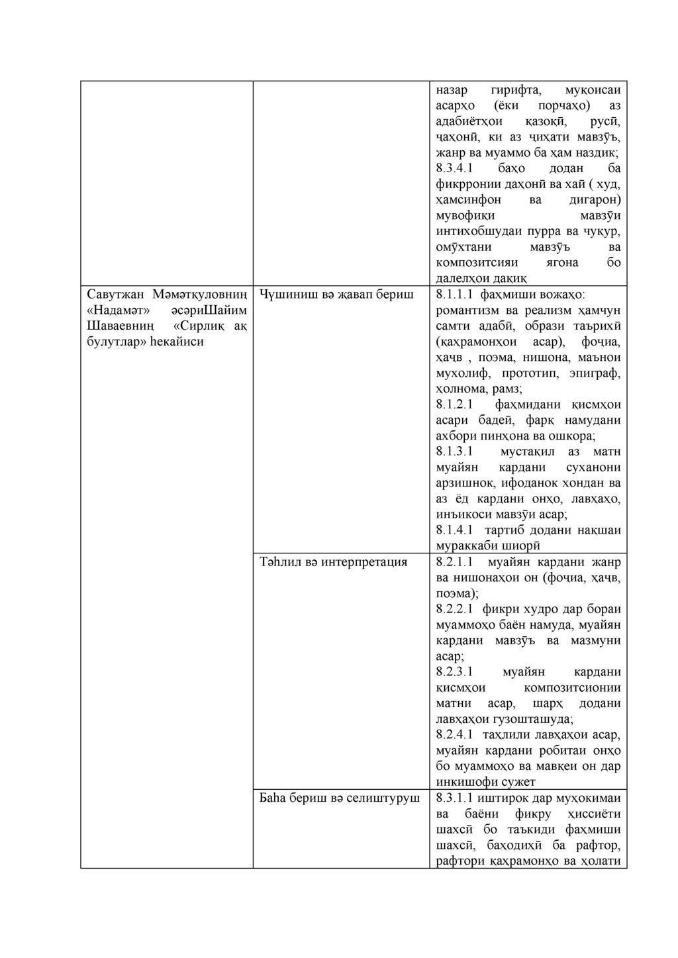 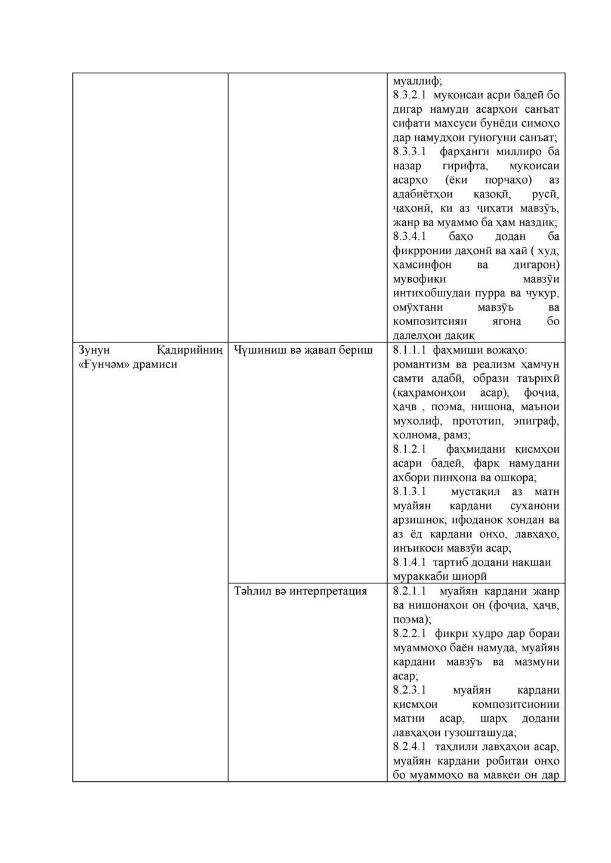 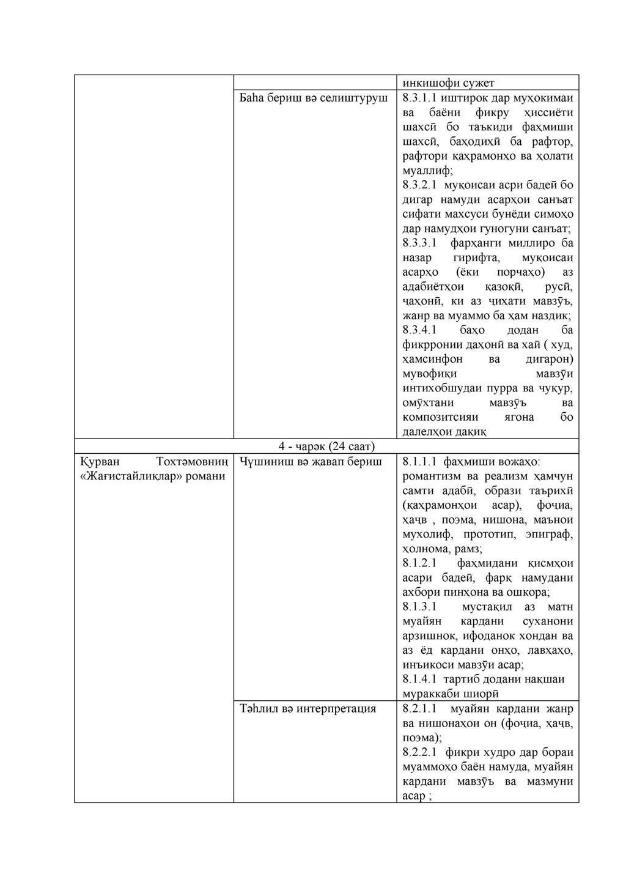 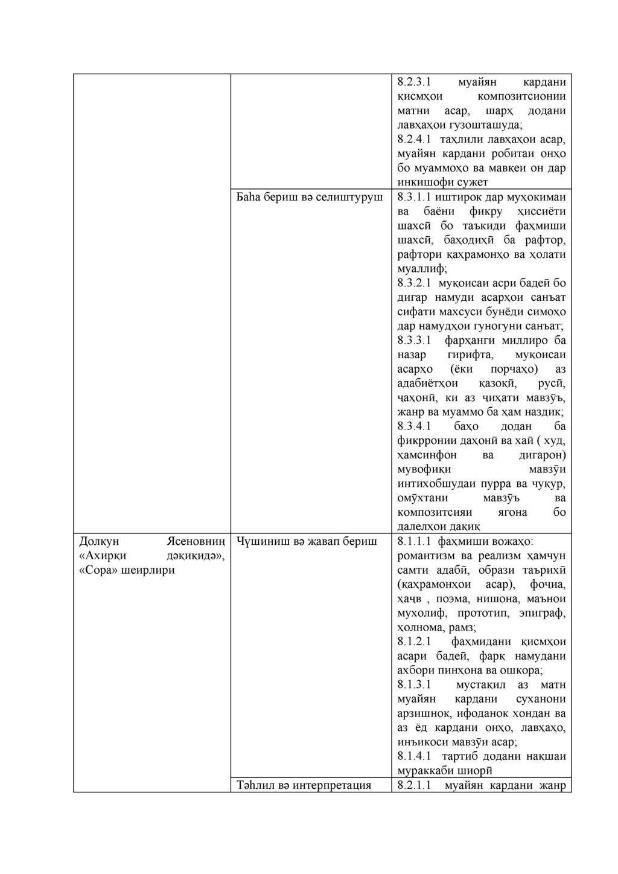 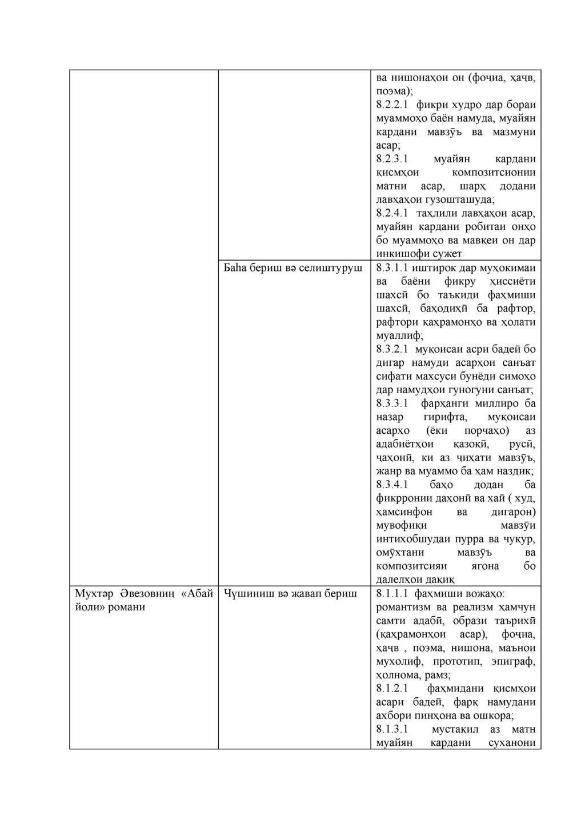 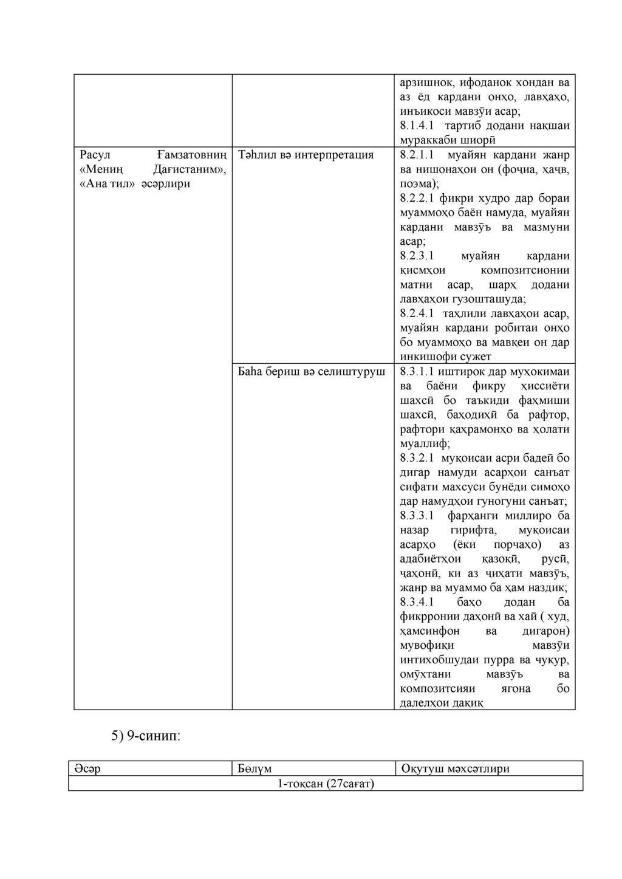 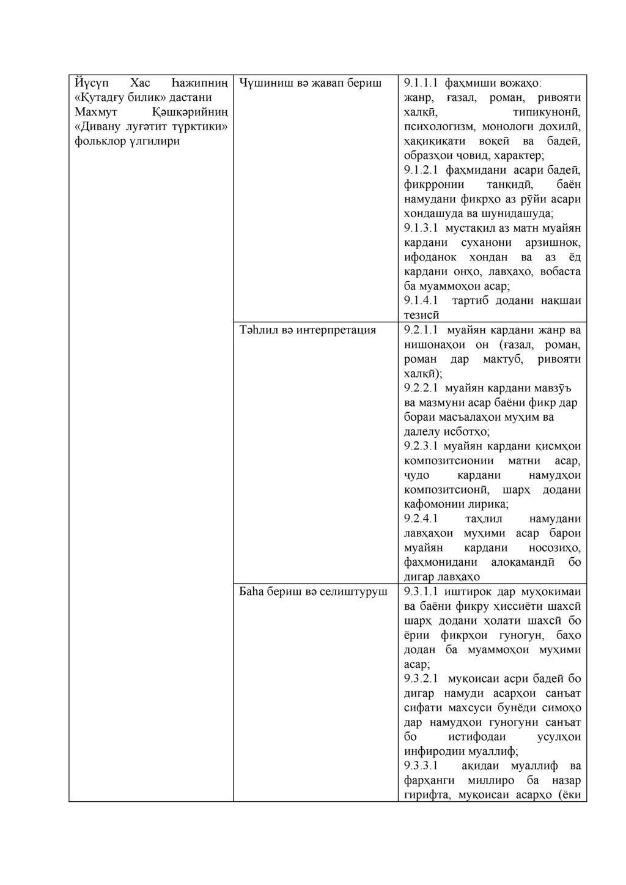 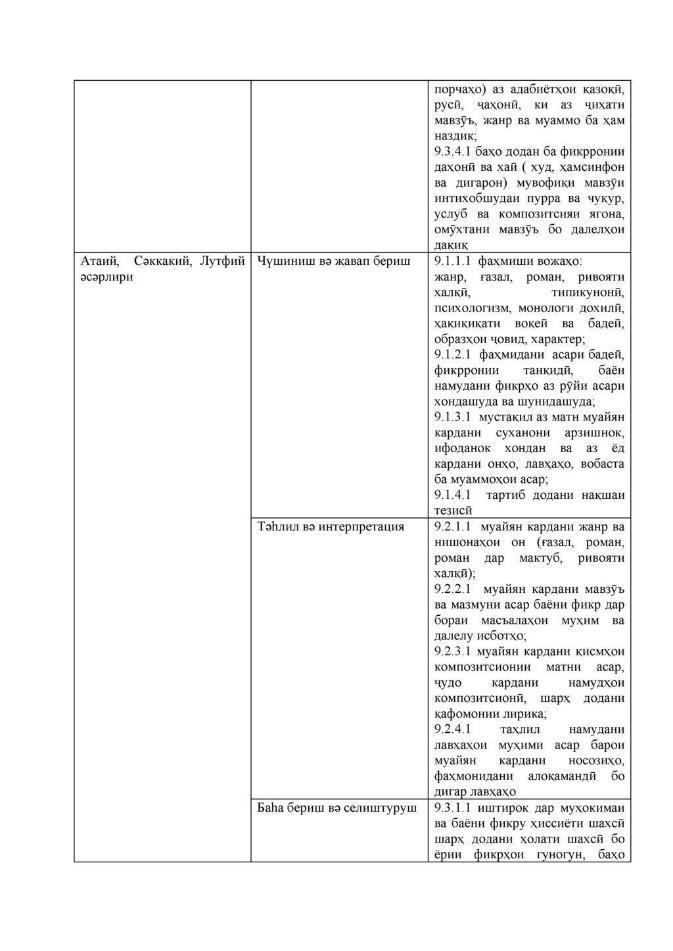 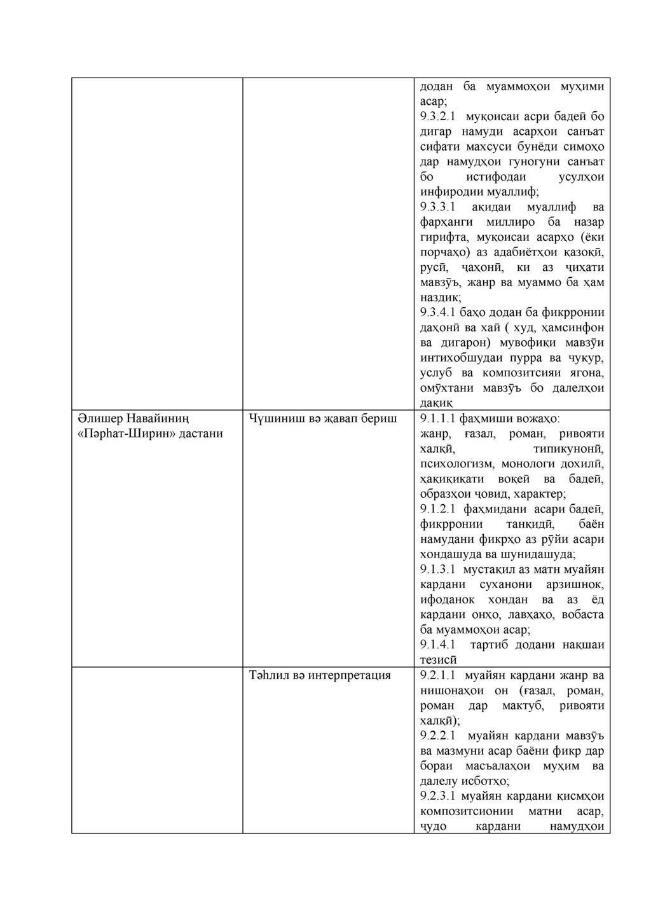 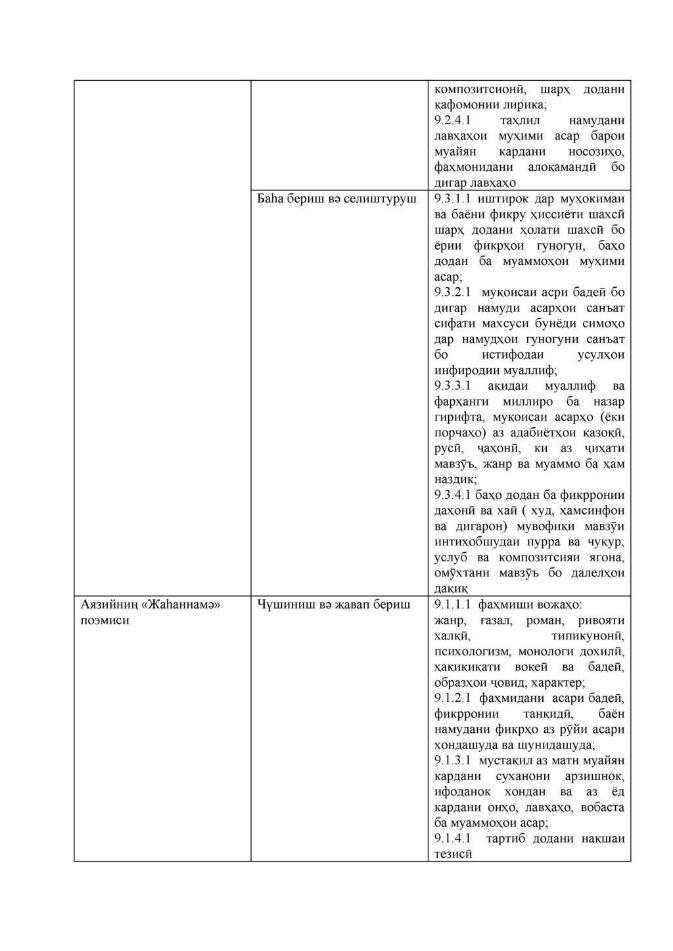 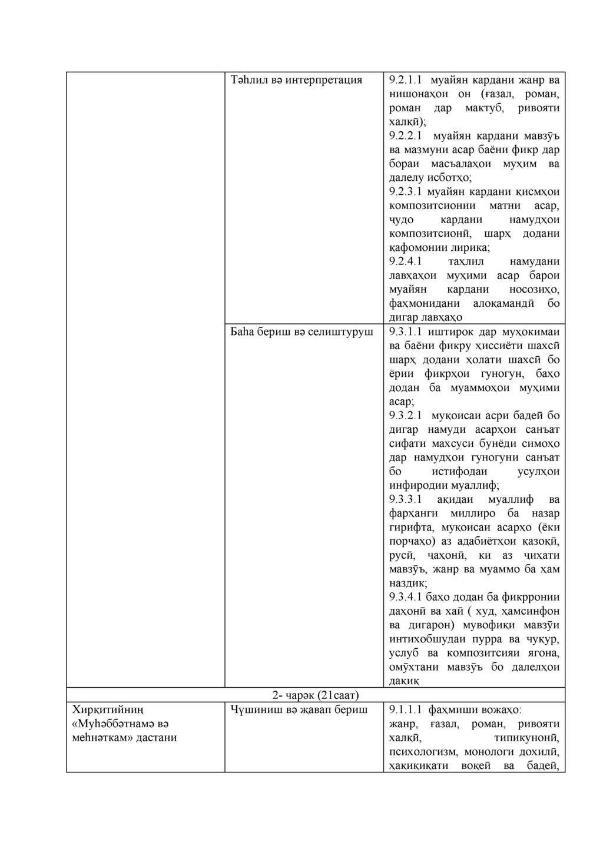 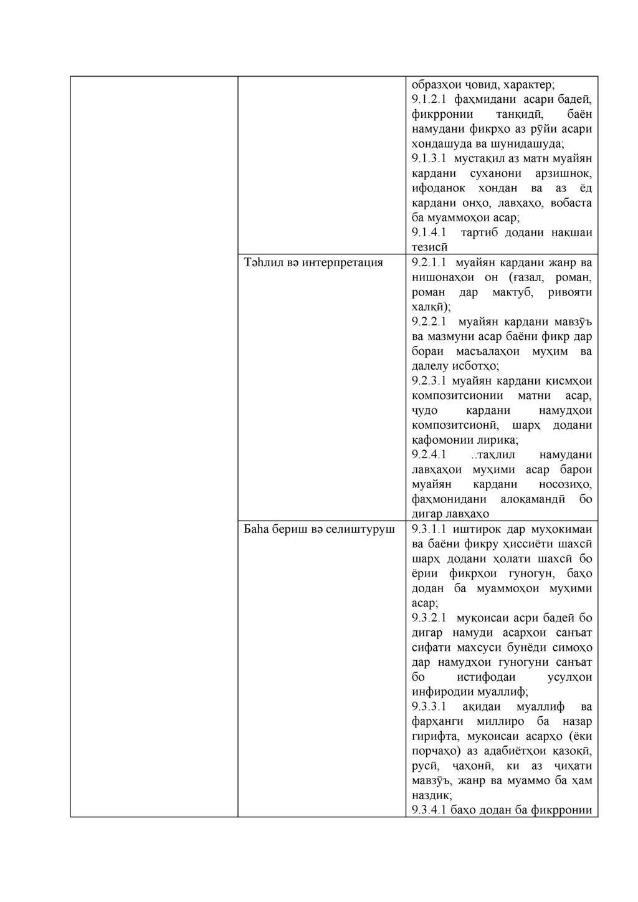 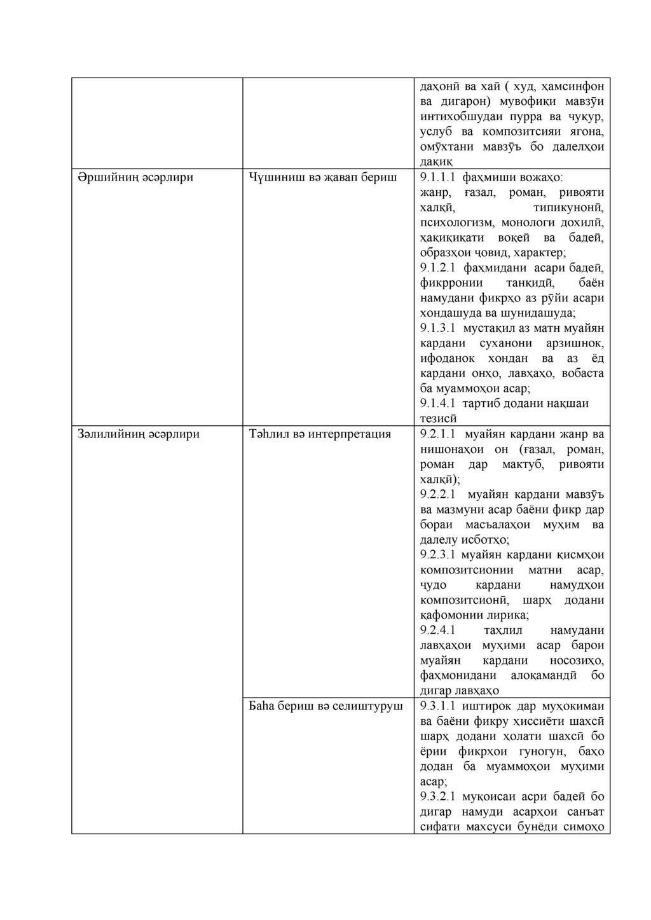 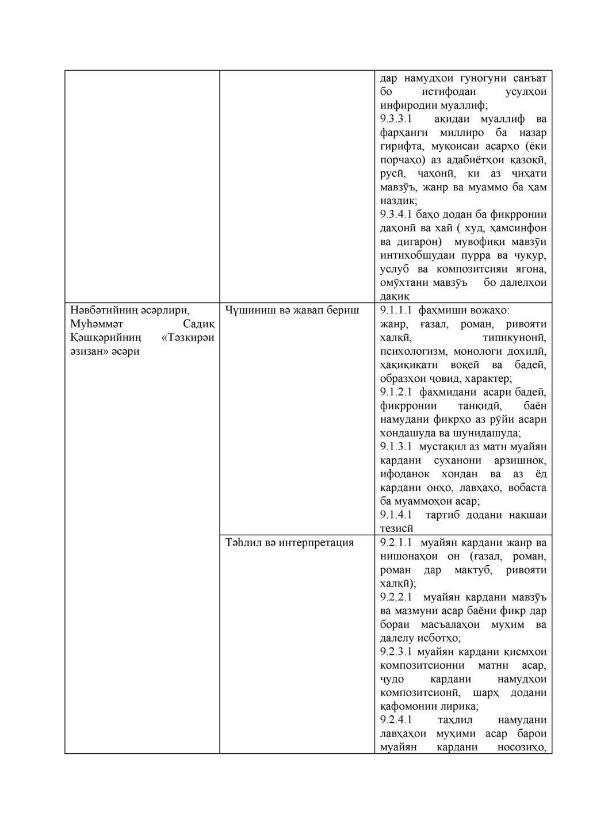 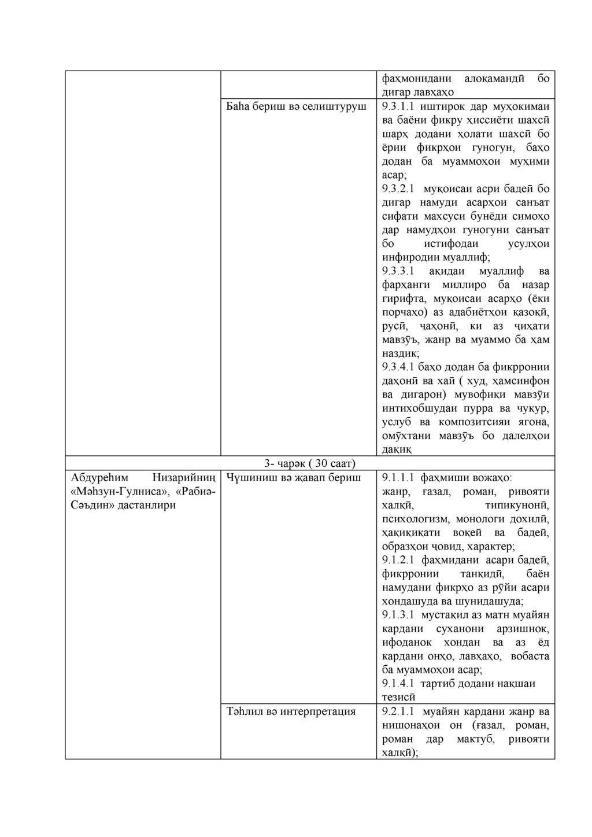 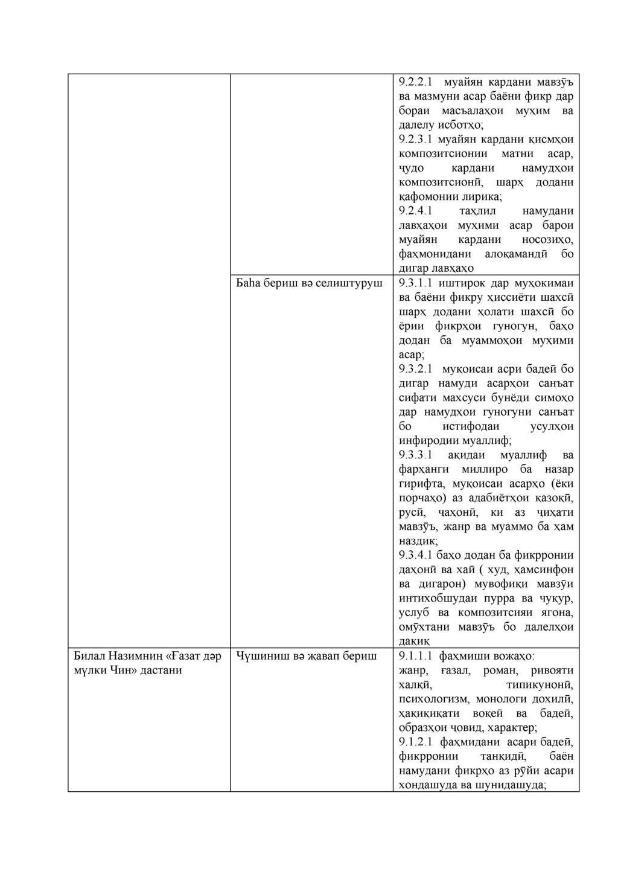 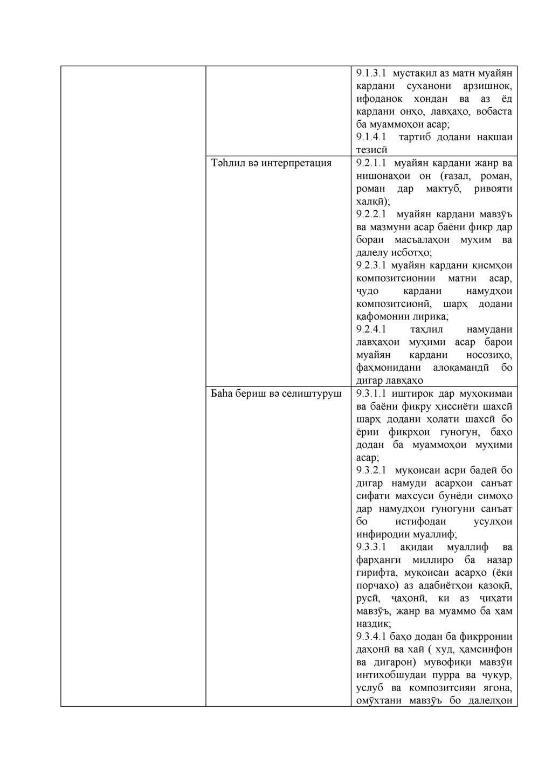 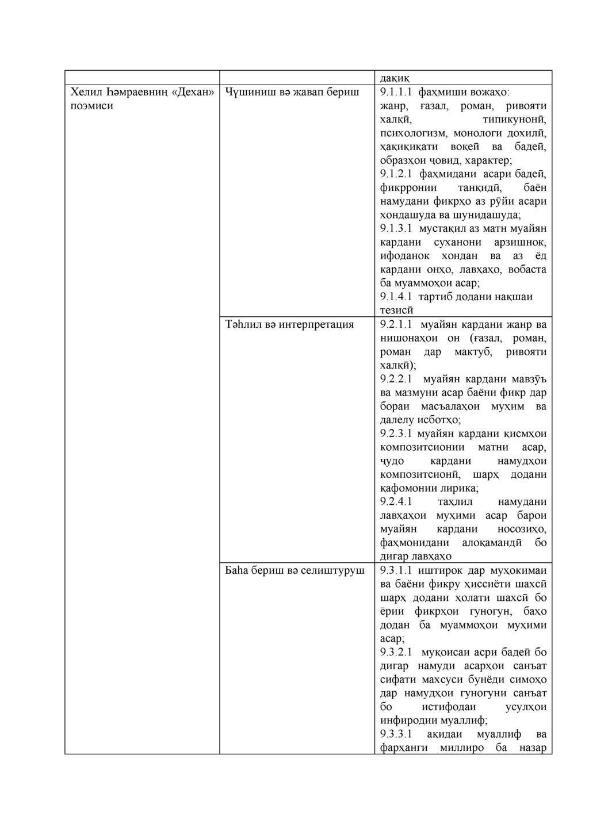 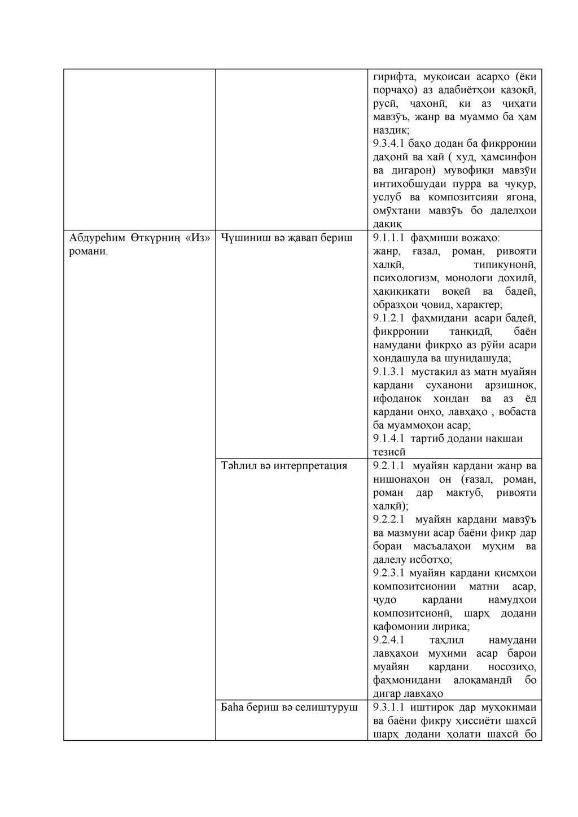 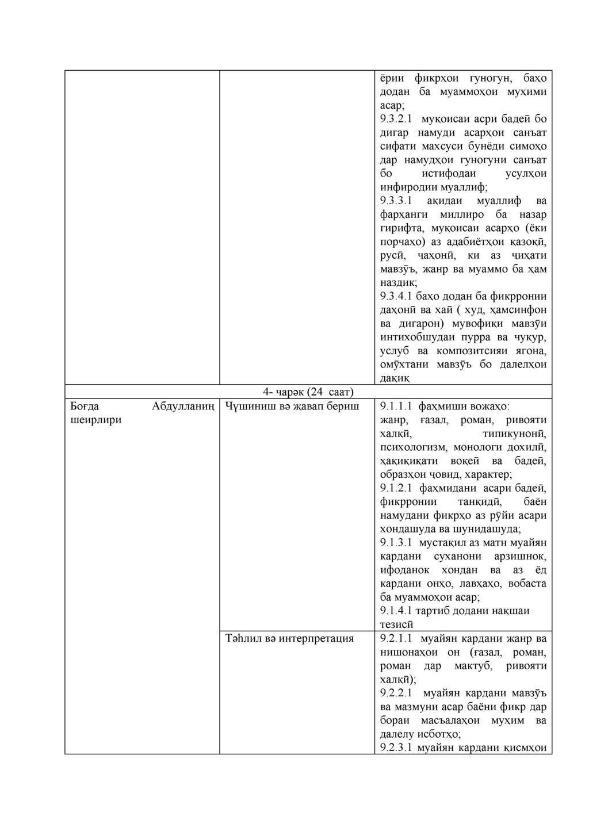 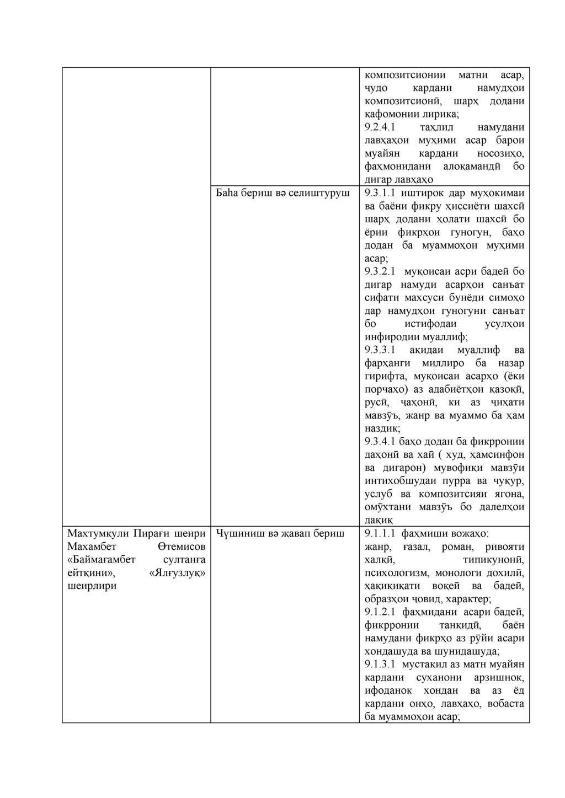 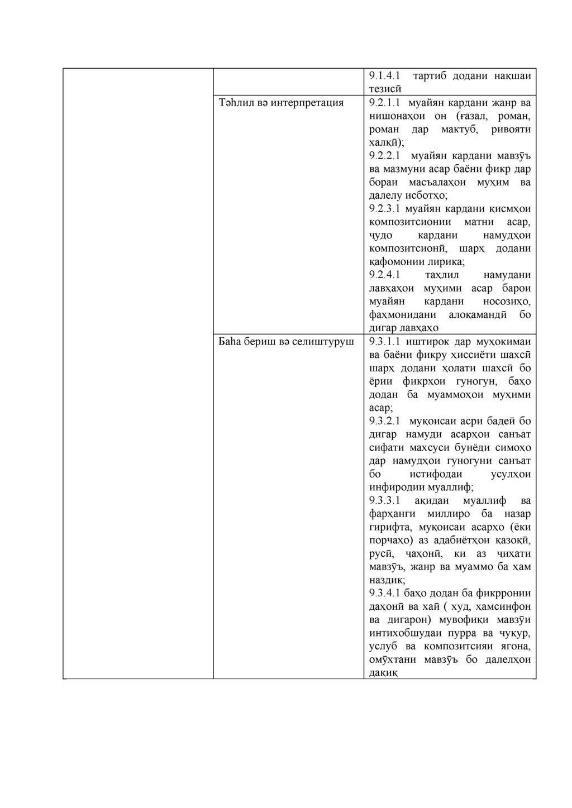  

Негізгі білім беру деңгейінің 5-9-сыныптарына арналған

"Тәжік әдебиеті" пәнінен жаңартылған мазмұндағы үлгілік оқу бағдарламасы (оқыту тәжік тілінде) 

1-тарау. Жалпы ережелер 

      1. Оқу бағдарламасы Қазақстан Республикасы Үкіметінің 2012 жылғы 23 тамыздағы № 1080 қаулысымен бекітілген Орта білім берудің (бастауыш, негізгі орта, жалпы орта білім беру) мемлекеттік жалпыға міндетті стандартына сәйкес әзірленген.

      2. Әдебиет бойынша оқу бағдарламасының мақсаты – көркем шығармаларды қабылдау және талдау арқылы адамның рухани құндылықтарының қалыптасуына ықпал ету, тұлғалық таңдау негізінде дүниені және өзін-өзі тану үшін білім, білік, дағдыларын пайдалана алатын білікті оқырман тәрбиелеу.

      3. "Тәжік әдебиеті" бойынша оқу пәні бағдарламасының міндеттері:

      1) тәжік, қазақ, орыс және әлемдік әдебиет және мәдениет негізінде табысты әлеуметтік бейімделуге ықпал ететін білім, білік, дағдыларын қалыптастыру; 

      2) отансүйгіштікке, азаматтылыққа тәрбиелеу, әдеби мұраларға рухани құндылықтар ретінде құрметпен қарауға тәрбиелеу;

      3) оқушыларға көркем әдебиет шығармаларының авторлық ойын терең түсінуге мүмкіндік беретін әдебиеттану ұғымдарын игеруге жағдай жасау;

      4) сын тұрғысынан талдау, салыстыру, қорыту, жалпылау дағдыларын қалыптастыру, ұқсастықтарды және себеп-салдарлық байланыстарды анықтай білуге үйрету, құбылыстарды жіктей білуге, шығармаларды талдау негізінде логикалық және сыни ойлай білуге, ой қорытындылары мен тұжырымдарды құруға қалыптастыру;

      5) әрбір оқушының шығармашылық қабілеттерін дамыта отырып, оқуға деген рухани және зияткерлік қажеттілігін қалыптастыру, оқу дағдыларын және мәтінді өзінше түсіндіруін әрі қарай жетілдіру;

      6) түрлі жанрлардағы көркем шығармаларды терең түсіну және талдау негізінде коммуникативтік дағдыларын дамыту;

      7) жалпы адамзаттық және ұлттық құндылықтарды қорғай білуге, ауызша және жазбаша түрде туындылардың идеялық мазмұны мен әдеби кейіпкерлеріне қатысты өз ұстанымын білдіре білуге, бейнелік және сын тұрғысынан ойлауды пайдалана отырып, олардың қылықтарына этикалық баға бере білуге қалыптастыру. 

2-тарау. "Тәжік әдебиеті" оқу пәнінің мазмұнын ұйымдастыру

      4. Оқу жүктемесінің бөлінуі:

      1) 5-сынып – аптасына 2 сағат, оқу жылында – 68 сағат;

      2) 6-сынып – аптасына 2 сағат, оқу жылында – 68 сағат;

      3) 7-сынып – аптасына 2 сағат, оқу жылында – 68 сағат;

      4) 8-сынып – аптасына 2 сағат, оқу жылында – 68 сағат;

      5) 9-сынып – аптасына 2 сағат, оқу жылында – 68 сағат.

      5. "Тәжік әдебиеті" оқу пәні бойынша бағдарламаның мазмұны бөлімдерге бөлінген. Бөлімдер түсіну және жауап беру, анализ және интерпретация, бағалау және салыстырмалы анализ, сонымен қатар, дағдыларды қалыптастыратын бөлімшелерден тұрады. Оқытудың мақсаты, әрбір бөлімшенің ішкі реттілігін ұйымдастыруға, мұғалімдерге өз жұмысын жоспарлауға және оқушылардың жетістіктерін бағалауға, сондай-ақ оларды оқытудың келесі кезеңдері туралы хабардар ету.

      6. "Мәтін бойынша түсіну және жауаптар" бөлімі мына бөлімшелерден тұрады:

      1) терминдерді түсіну;

      2) көркем шығармаларды түсіну;

      3) жатқа оқу және дәйексөз алу;

      4) жоспар құру;

      5) мазмұнын айту;

      6) сұраққа жауап.

      7. "Мәтінді талдау және өзінше түсіндіру (интерпретация)" бөлімі мына бөлімшелерден тұрады:

      1) жанр;

      2) тақырып және идея;

      3) композиция;

      4) эпизодты талдау;

      5) кейіпкерлерге мінездеме;

      6) түрлі формада көрсетілген шығарманың көркемдік әлемі;

      7) автордың қатынасы;

      8) көркем-бейнелеу құралдары;

      9) шығармашылық хат.

      8. "Бағалау және салыстырмалы талдау" бөлімі мына бөлімшелерден тұрады:

      1) көркем туындыны бағалау;

      2) көркем туындыны басқа өнер түрлерінің туындыларымен салыстыру;

      3) әдебиет туындыларын салыстыру;

      4) пікірді бағалау. 

3-тарау. Оқыту мақсаттарының жүйесі

      9. Бағдарламада оқу мақсаттары кодтық белгімен берілген. Кодтық белгідегі бірінші сан сыныпты, екінші және үшінші сан бағдарламаның бөлімшелерін, төртінші сан оқу мақсатының реттік нөмірін көрсетеді. Мысалы, 6.2.1.4. кодында "6" - сынып; "2.1" - бөлімше; "4" - оқу мақсатының реттік нөмірі.

      10. Оқыту мақсаттарының жүйесі:

      1) түсіну және жауап беру:

      2) мәтінді талдау және өзінше түсіндіру (интерпретация):

      3) бағалау және салыстырмалы талдау:

      11. Осы оқу бағдарламасы негізгі орта білім беру деңгейінің 5-9-сыныптарына арналған "Тәжік әдебиеті" оқу пәнінен жаңартылған мазмұндағы үлгілік оқу бағдарламасының Ұзақ мерзімді жоспарына сәйкес жүзеге асырылады.

      12. Тоқсандағы бөлімдер және бөлімдер ішіндегі тақырыптар бойынша сағат сандарын бөлу мұғалімнің еркіне қалдырылады. 

Негізгі орта білім беру деңгейінің 5-9-сыныптарына арналған

"Тәжік әдебиеті" пәнінен жаңартылған мазмұндағы үлгілік оқу бағдарламасын жүзеге асыру

бойынша ұзақ мерзімді жоспар

      1) 5-сынып:

      2) 6-сынып: 

      3) 7-сынып: 

      4) 8-сынып: 

      5) 9-сынып: 

Негізгі орта білім беру деңгейінің 5-7-сыныптарына арналған

"Өлкетану" пәнінен жаңартылған мазмұндағы үлгілік оқу бағдарламасы



1-тарау. Жалпы ережелер

      1. "Өлкетану" – "Қазақстан тарихы", "Қазақ әдебиеті" (қазақ тілді емес мектептерге "Қазақ тілі мен әдебиеті"), "География", "Музыка" жалпы білім беретін оқу пәндерін толықтыратын кіріктірілген оқу курсы және туған өлкенің тарихын, табиғатын, мәдениетін оқуға ықпал етеді. 

      2. Курстың мақсаты – туған өлкенің қалыптасуы мен дамуын кешенді сипаттайтын географиялық, тарихи, мәдени, табиғи және басқа да факторлар туралы білім қалыптастыру; туған елге деген сүйіспеншілік сезімге, қоршаған табиғи ортаны аялауға тәрбиелеу болып табылады. 

      3. Оқу пәнінің міндеттері:

      1) Қазақстан тарихы, география, қазақ әдебиеті және музыка пәндері сабақтарында алынған білімдері мен дағдыларын кеңейту, тереңдету;

      2) ежелгі дәуірден бастап қазіргі уақытқа дейінгі туған жер аумағында болып жатқан тарихи процестердің негізгі кезеңдері мен ерекшеліктері туралы білім қалыптастыру;

      3) туған өлкенің табиғи байлықтары, тарихи ескерткіштері және мәдени нысандары туралы білімдерін кеңейту; 

      4) туған өлкенің дәстүрлі қолөнері, мәдени және әдеби мұралары мен өңір мақтанышына айналған адамдар туралы білімдерін кеңейту; 

      5) туған өлкенің бірегей табиғаты, тарихы мен мәдениетіне деген құрмет сезімдеріне тәрбиелеу; оларды қорғауға жауапкершіліктерін арттыру. 

2-тарау. "Өлкетану" оқу курсының мазмұнын ұйымдастыру

      4. "Өлкетану" оқу курсы бойынша оқу жүктемесінің көлемі:

      1) 5-сыныпта – оқу жылында 5 сағат;

      2) 6-сыныпта – оқу жылында 7 сағат;

      3) 7-сыныпта – оқу жылында 8 сағат. Барлығы – 20 сағат.

      5. "Өлкетану" кіріктірілген оқу курсының материалдары 

      5-7-сыныптардағы "Қазақстан тарихы", "Қазақ әдебиеті" (қазақ тілді емес мектептерге "Қазақ тілі мен әдебиеті"), "География", "Музыка" оқу пәндерінің аясында оқытылады. 

      6. "Өлкетану" курсының оқу жүктемесін сыныптар мен пәндерге бөлу:

      1) 5-сыныпта:

      "Қазақстан тарихы" – 4 сағат;

      "Музыка" – 1 сағат;

      2) 6-сыныпта:

      "Қазақстан тарихы" – 4 сағат;

      "Қазақ әдебиеті" (қазақ тілді емес мектептерге "Қазақ тілі және әдебиеті") – 2 сағат;

      "Музыка" – 1 сағат;

      3) 7-сыныпта:

      "Қазақстан тарихы" – 4 сағат;

      "Қазақ әдебиеті" (қазақ тілді емес мектептерге "Қазақ тілі мен әдебиеті") – 2 сағат;

      "География" – 2 сағат.

      7. "Өлкетану" курсының 5-сыныптағы базалық мазмұны:

      1) "Туған өлкенің аңыз-ертегілері";

      2) "Біздің айналамыздағы тарихи ескерткіштер"; 

      3) "Өңірдің тарихи тұлғалары: билер, батырлар мен палуандар";

      4) "Жәдігерлер сыр шертеді (өлкетану мұражайына бару)";

      5) "Туған өлке симфониясы".

      8. "Өлкетану" курсының 6-сыныптағы базалық мазмұны:

      1) "Топонимдер – өткен заманнын куәгерлері (өлке тарихы атауларында)";

      2) "Мәдени-тарихи дәстүрді сақтаушылар: өлкенің ұлттық қолөнері"; 

      3) "Бір ел – бір тағдыр (менің өлкемнің халықтары)";

      4) "Туған өлке тарихының тірі куәгерлері";

      5) "Менің туған өлкем өлеңдер мен прозада";

      6) "Өлкені сипаттау өнері";

      7) "Туған жердің таланттары".

      9. "Өлкетану" курсының 7-сыныптағы базалық мазмұны:

      1) "Туристік маршруттар";

      2) "Жомарт жүрек";

      3) "Туған өлкенің жылнамасы"; 

      4) "Менің мектебімнің тарихы";

      5) "Туған өлке публицистика беттерінде";

      6) "Менің туған өлкем" электрондық энциклопедиясы;

      7) "Туған өлкенің флорасы мен фаунасы";

      8) "Менің өлкемнің визит карточкасы: өлкетанудың деректер базасын әзірлеу". 

3-тарау. Оқу мақсаттарының жүйесі

      10. Оқу бағдарламасы 2018-2019 оқу жылынан бастап енгізіледі. 

Негізгі орта білім беру деңгейінің 8-сыныбына арналған

"Қоғам және дін" пәні бойынша үлгілік оқу бағдарламасы

1-тарау. Жалпы ережелер

      1. Оқу бағдарламасы Қазақстан Республикасы Үкіметінің 2012 жылғы 23 тамыздағы № 1080 қаулысымен бекітілген Орта білім берудің (бастауыш, негізгі орта, жалпы орта білім беру) мемлекеттік жалпыға міндетті стандартына сәйкес әзірленген.

      2. "Қоғам және дін" пәнінің маңыздылығы – зайырлы қоғамның негізгі құндылықтары мен даму тенденцияларын түсінетін, дін және оның тарихи процестегі рөлі туралы ғылыми білімді жүйелеуге қабілетті, ғылыми дүниетаным мен ұлттық санаға ие, өркениеттің тарихи-мәдени тәжірибесі негізінде ойлай алатын рухани тұлғаның қалыптасуына мүмкіндік беретін кіріктірілген әлеуметтік-гуманитарлық пән ретінде заманауи білім беру кеңістігінің негізгі бөлігі болу. Осы тұрғыда Қазақстан Республикасы Президентінің 2017 жылғы 20 маусымдағы № 500 Жарлығымен бекітілген Қазақстан Республикасының дін саласындағы мемлекеттік саясатының 2017-2020 жылдарға арналған Тұжырымдамасы негізінде түрлі білім беру стратегиялары қалыптастырылып, жүзеге асырылатын болады. 

      3. "Қоғам және дін" оқу пәні негізінен ақпараттық-ағартушылық, сондықтан білім берудегі негізгі педагогикалық тәсілі – зайырлы, конфессиялық емес болып табылады. 

      4. "Қоғам және дін" пәнінің зерттеу объектісі ежелгі заманнан қазіргі кезеңге дейінгі адамзаттың діни мәдениетінің даму барысындағы оқиғалар, құбылыстар мен үрдістердің алуантүрлілігі болып табылады. 

      5. Оқу пәнінің мақсаты: 

      1) білім алушыларға әлемдік тарихи процестегі діннің орны, оның өзара байланысы мен қарым-қатынасы туралы, дін туралы ғылыми білім негізінде зайырлылық және мемлекет пен қоғамның зайырлы негіздері туралы түсінік қалыптастыру; 

      2) өзге халықтардың діни мәдениетіне құрметпен қарауды, діни экстремизм мен фанатизмнің радикалды идеологиясына қарсы иммунитетті қалыптастыру. 

      6. Оқу пәнінің міндеттері:

      1) мемлекеттің білім беру жүйесінің зайырлы сипатын қамтамасыз ету принципін жүзеге асыру; 

      2) білім алушылардың діндердің тарихы және олардың өзіндік ерекшеліктері туралы ғылыми білімін қалыптастыру; 

      3) білім алушылардың зайырлы қоғам дамуының қазіргі кезеңін талдау мен жеке өмірін болжау үшін дін туралы қажетті білімді адамзат өркениетінің құбылысы ретінде меңгеруі;

      4) қоғам дамуының зайырлы принциптерінің өзіндік құндылықтары мен әлем халықтарының діни мәдениеттерінің бірегейлігін ұғыну; 

      5) білім алушылардың азаматтық қоғам мен құқықтық мемлекет дамуының зайырлылық принциптеріне негізделген жеке ұстанымдары мен құндылықтық бағдарын қалыптастыру; 

      6) қазіргі қоғам мен жеке тұлға өміріндегі діннің рөлін анықтау; 

      7) әртүрлі діндер мен діни ұстанымдар құндылықтарының арасындағы байланыстарды анықтау; 

      8) түрлі діни мәдениеттер мен дәстүрлерге төзімділікпен қарауды қалыптастыру; 

      9) дін және оның тарихы туралы білімнің негізінде діни сауаттылыққа тәрбиелеу; 

      10) Қазақстан халқының тарихи қалыптасқан дәстүрлерін қастерлеу қабілетін арттыра отырып, қоғамдағы әр түрлі жат діни ағымдарға қарсы иммунитет қалыптастыру; 

      11) білім алушылардың діни әдебиет, электронды ресурстар мен БАҚ материалдарын талдауға қатысты сыни ойлау дағдыларын дамыту; 

      12) білім алушылардың коммуникативтік байланыс дағдыларын, дін саласындағы өзекті мәселелер бойынша сұхбаттастық қабілетін дамыту.

      7. "Қоғам және дін" пәнін оқыту барысында келесі оқу пәндерімен пәнаралық байланыстарды іске асыру көзделеді: "Дүниежүзі тарихы", "Қазақстан тарихы", "Қазақ тілі", "Қазақ әдебиеті", "Орыс тілі мен әдебиеті", "География", "Биология", "Физика", "Өзін-өзі тану". 

2-тарау. Оқу пәнінің базалық мазмұны

      8. "Қоғам және дін" пәні бойынша 8-сыныпта оқу жүктемесінің көлемі аптасына 1 сағатты, оқу жылында – 34 сағатты құрайды.

      9. Оқу пәнінің мазмұны келесі тақырыптарды қамтиды:

      1) кіріспе: "Қоғам және дін" пәні, ерекшелігі және бағыты туралы түсінік. Қоғам және оның белгілері туралы ұғым. Қоғамдағы дін. Қазақстанның Тәуелсіздік жылдарындағы жетістіктері туралы (1 сағат);

      2) мәдениет және дін: "мәдениет" ұғымы. Рухани және материалдық мәдениет. Мәдениет адам және қоғам қызметінің нәтижесі ретінде. Дін және оның қызметтері. Дін өркениеттердің рухани мәдениетінің бөлігі ретінде. Мәдениетке діни мазмұнның енуі. Адам мәдениет пен діни мәдениетті қалыптастырушы ретінде. Мәдениет және дін қоғамның рухани құрылымында. Мәдениеттер мен діндердің алуан түрлілігі қазіргі әлемнің басты ерекшелігі ретінде (1 сағат); 

      3) ежелгі наным-сенімдер: діннің пайда болу алғышарттары. Ежелгі наным-сенімдер: ұғымы, шығу тегі, сипаттамасы. Тотемизм. Анимизм. Фетишизм. Магия. Шаманизм. Ежелгі наным-сенімдердің адамның кейінгі діни түсініктерінде көрініс табуы (1 сағат);

      4) монотеизм негіздері: "монотеизм" термині дінтанулық, философиялық, теологиялық (құдай ілімі) бір құдайлық ілім ретінде. Жалғыз Құдай туралы діни түсінік. Монотеизмнің пұтқа табынушылық пен политеизмге қарама-қайшылығы. Иудаизм, христиандық және ислам монотеистік діндер ретінде (1 сағат);

      5) әлемдік діндер: "әлемдік діндер" түсінігі. Буддизм, христиандық, ислам: тарих негізінде. Қазіргі кезеңдегі әлемдік діндердің таралу ауқымы мен көлемі. Мемлекет пен қоғам қауіпсіздігін және бейбітшілігін сақтаудағы әлемдік діндердің рөлі (1 сағат);

      6) адамзаттың пайда болуына қатысты екі көзқарас: ғылыми және діни аспектілері. Эволюциялық және діни дүниетанымдар. Тіршіліктің пайда болуына қатысты көзқарастардың алуантүрлілігі (1 сағат);

      7) діндегі адамгершілік қағидалар: "адамгершілік" түсінігі. Адамгершілік қағидалары адам мен қоғам өмірінің айқындаушы бастамасы ретінде. Жақсылық пен зұлымдық: моральдық таңдау. Дін және адамгершілік. Әлемдік діндердің адамгершілік мазмұны: ортақтығы мен ерекшелігі (1 сағат); 

      8) діни символ және мистика: діни символдар туралы түсініктер мен ұғымдар. Мистика. Символдар және мистика діни белгілер формаларының алуантүрлілігі ретінде. Әлемдік діндердің символдары, олардың бейнеленуі мен мағынасы (1 сағат); 

      9) өнер және дін: ежелгі дәуірден XIV ғасырға дейін. Дін және эстетика. Өнер өркениеттердің рухани әлемінің көрінісі ретінде. Өнердегі діни бейнелер (1 сағат); 

      10) XIV ғасырдан бүгінгі күнге дейінгі өнер және дін. Өнердің қоғам мен діндердегі рөлі. Қазақ халқының рухани мұрасы (1 сағат); 

      11) батыс ойшылдары. Мәдениеттің қалыптасуы мен қоғам дамуына батыс ойшылдарының ықпалы (1 сағат);

      12) шығыс ойшылдары. Мәдениеттің қалыптасуы мен қоғам дамуына шығыс ойшылдарының қосқан үлесі (1 сағат); 

      13) Қазақстандағы діндер тарихы: ежелгі дәуірден қазіргі заманға дейін. Қазақстандық қоғамның конфессиялық алуандылығы (1 сағат);

      14) қазіргі заманғы адам және діни құндылықтар. Адамның қоғамдағы статусы және оның рухани қажеттіліктері. Тұлғаның өмірлік іс әрекетіндегі діни құндылықтардың мәні туралы (1 сағат);

      15) адам өмірі – басты құндылық. "Құндылық" түсінігі. Адам өмірі ең басты құндылық ретінде. Өмір және оның құндылықтары туралы діни ілімдер (1 сағат); 

      16) таңдау еркіндігі және дін. "Еркіндік", "таңдау еркіндігі", "ар-ождан бостандығы" ұғымдары. Діни дәстүрлердегі таңдау еркіндігі түсінігі. Зайырлы мемлекет адам құқықтары мен бостандықтарын қамтамасыз етудің кепілі ретінде (1 сағат); 

      17) еркіндік және жауапкершілік. Адамзат ойшылдары еркіндік пен жауапкершілік туралы. Жауапкершілік – тұлға іс-әрекеттерінің өзін-өзі реттеушісі, оның әлеуметтік және моральдық кемелденуінің көрсеткіші. Әлемдік діндер адам жауапкершілігі туралы (1 сағат); 

      18) махаббат және отбасы құндылықтары. "Махаббат" ұғымы құндылық әрі сапа ретінде. Махаббат – отбасын құрудың негізі. Отбасылық құндылықтар. Қоғам мен мемлекеттегі отбасының рөлі (1 сағат);

      19) жасампаз еңбекке сүйіспеншілік және дін. "Еңбек", "жасампаз еңбек" ұғымдары. Сүйіспеншілік жасампаз еңбектің қайнар көзі ретінде. Діни дәстүрлердегі еңбектің мәні. Бәсекеге қабілетті қоғам мен мемлекеттің дамуындағы еңбектің рөлі (1 сағат);

      20) дін және жаһандану. "Жаһандану" ұғымы. Жаһанданудың қауіпі мен қатерлері. Әлемдік және дәстүрлі діндердің жаһандануға қатынасы (1 сағат); 

      21) экстремизм және терроризм қазіргі әлемнің жаһандық қауіпі ретінде. "Экстремизм" және "терроризм" ұғымдары, түрлері және олардың мәні. Экстремизм және терроризмнің жалған діни себептері. Экстремизм мен терроризм неге дінді таңдайды? Діни экстремизм және терроризм идеологиясының таралу жолдары. Республикада тыйым салынған экстремистік және лаңкестік ұйымдар. Экстремизм мен терроризмге қарсы іс-қимыл туралы Қазақстан Республикасының заңнамалық негізі (2 сағат);

      22) деструктивті діни ағымдардағы сананы бақылау және арбау тәсілдері. Деструктивтік ағымдар туралы түсініктер мен көзқарастар. Тәуекел топтар арбаудың объектісі ретінде. Сананы бақылау және арбаудың әдістері және тәсілдері. Деструктивті ағымдарға қарсы тұру туралы (1 сағат);

      23) ХХІ ғасырдағы еркін ойшылдық және атеизм. "Еркін ойшылдық", "атеизм" ұғымдары. Үшінші мыңжылдықтағы ғылыми танымның діни дәстүрлерді жаңаша пайымдауы (1 сағат); 

      24) тарих пен қазіргі заман контекстіндегі ғылым және дін. Әлемді танудағы ғылыми және діни дәстүрлер. Заманауи ғылыми жетістіктер және оларды қолдану аясы (1 сағат);

      25) мемлекеттердің дінге қатысы бойынша типологиясы. "Мемлекет" ұғымы. Мемлекет және дін: өзара қарым-қатынастардың түрлі жүйелерін қалыптастыру. Мемлекеттерді дінге қатынасы бойынша түрлері. Зайырлы мемлекеттер. Теократиялық мемлекеттер. Аралас мемлекеттер (1 сағат);

      26) Қазақстан – зайырлы мемлекет. Мемлекеттің зайырлы сипаты республиканың табысты дамуының маңызды шарты ретінде. Конституция (Негізгі заң) зайырлы мемлекет туралы. "Зайырлылық" ұғымы. Зайырлылық – ол атеизм емес (1 сағат);

      27) XXI ғасырдағы діндердегі жақсылық пен жамандықтың күресі: "Жақсылық" пен "жамандық" түсініктері. Әлемдік діндер жақсылық пен жамандық туралы. "Жақсылық" құндылығы қоғам, тұлға өнегелілігінің өлшемі ретінде. Зұлымдық адамгершіліктің антиподы ретінде (1 сағат).

      28) адамның қоғамдағы мінез-құлықтық нормалары. "Мінез-құлық нормалары" түсінігі. Мемлекет заңдары тұлғаның қоғамдағы мінез-құлық нормаларының реттеушісі ретінде. Адамның іс әрекеті туралы діни дәстүрлер (1 сағат); 

      29) қазіргі Қазақстандағы конфессияаралық жағдай: діни панорама, діни ахуалдың жай-күйі мен даму динамикасы. Дін саласындағы мемлекеттік саясат. Этносаралық және конфессияаралық келісімнің қазақстандық моделі. Қазақстан халқы Ассамблеясының қоғамдағы рөлі. Қазақ халқының дәстүрі зайырлы Қазақстан ұстанымдарын нығайтудың негізі (2 сағат);

      30) діни төзімділік, толеранттық пен келісім мемлекеттер мен қоғамдардың үйлесімді бірге өмір сүру негізі ретінде. Діни төзімділік, толеранттық және келісім ұғымдары мен түсініктері: зайырлы және діни контекст. Зайырлы Қазақстанның іргелі құндылықтары. Қазақстан Республикасының Президенті қоғамның рухани жаңғыруы туралы. (1 сағат);

      31) Қазақстан Республикасының Президенті Н.Назарбаевтың халықаралық қоғамдастық және еліміздегі бейбітшілік пен конфессияаралық келісімді орнату саласындағы саясаты. Елбасының бейбітшілік пен қауіпсіздікті сақтаудағы жаһандық бастамалары (1 сағат); 

      32) сынақ сабағы: "Қоғам және дін" пәні бойынша жалпы қорытындылар мен тұжырымдар. Шығармашылық жұмыстарды қорғау (1 сағат). 

3-тарау. Оқу процесін ұйымдастырудағы педагогикалық тәсілдер

      10. Құндылыққа бағдарланған тәсіл: 

      1) бұл оқу іс-әрекетін ұйымдастыру мен жүзеге асыру тәсілі, белгілі бір құндылықтар тарапынан оның нәтижелерін алу және қолдану. Құндылықтарға бағытталған оқу процесі білім алушының жеке тұлғалық құндылықтар жүйесін мақсатты түрде қалыптастырады;

      2) қазақстандық патриотизмді, толеранттық сананы, тарихқа, ата-баба дәстүрі мен мәдениетіне құрмет көрсетуді, басқа халықтардың діни дәстүрлеріне сыйластықпен қарауды және экстремизм мен фанатизмнің радикалды идеологиясына қарсы иммунитетті қалыптастыру мүмкіндігін жүзеге асырады; 

      3) әр түрлі тарихи кезеңдегі діндер тарихын оқи отырып, білім алушылар әлемдік тарихи процесс және ондағы діннің орны, өзара байланысы мен қарым-қатынасының алуантүрлілігі, зайырлылық, мемлекет және қоғамның зайырлы негіздері туралы білімдерін жүйелейді. 

      11. Тұлғаға бағдарланған тәсіл: 

      1) сабақта мұғалім мен білім алушылардың субъект-субъектілік қатынасты, білім алушыларға қатысты демократиялық көзқарасты, олардың тұлғасына құрметпен қарауды, білім алушылардың моральдық-этикалық қасиеттерін, олардың қабілеттеріне негізделген әлеуетін барынша толық ашып көрсетуді және қалыптастыруды білдіреді; 

      2) білім алушылардың жеке мүдделері мен қабілеттерін, дербес оқиғаларды талдау және бағалау үшін қоғамдағы діннің орны мен рөліне қатысты кешенді мәселелерді талқылау процесінде өз ұстанымын анықтау және қорғау қабілетін, білім алушылардың қорытындылары мен тұжырымдарын, пайымдауларын және мәдени құбылыстар мен процестерді талқылауда жеке пікірі болу құқықтарын іске асыруды қалыптастырады. 

      12. Іс-әрекеттік тәсіл:

      1) білім мен дағдылардың белсенді танымдық іс-әрекет процесінде қалыптасатындығын білдіреді, өз кезегінде бұл тарихи деректер мен басқа да ресурстарды өзіндік іздеу, интерпретациялау, талдау, тұжырымдау мен бағалауды көздейді;

      2) білім алушылар өзекті сұрақтарды бірлесіп талқылауға, рөлдік ойындар және басқа да шығармашылық білім беру түрлеріне белсенді қатысады; 

      3) оқу бағдарламасында жаңа ақпаратты қолдану мен түрлендіру мүмкіндіктерін қолдануға баса назар аударылады, өз кезегінде ол білім алушылардың функционалды сауаттылығын қалыптастыруға мүмкіндік береді. 

      13. Саралап оқыту тәсілі:

      1) оқу процесін білім алушылардың әртүрлі топтарына мамандандырылуын, білім алушылардың жеке қабілеттіліктерін ескеру мақсатында әртүрлі топтарға түрлі жағдайларды жасауды көздейді; 

      2) білім алушылардың әр түрлі топтарының оқу қызметін, пәннің арнайы жасақталған құралдарының көмегімен және саралап оқыту тәсілдермен ұйымдастыру кіреді; 

      3) күрделілігі, оқу-танымдық қызығушылықтары, мұғалім тарапынан көмек сипатымен ерекшеленетін сараланған тапсырмаларды қолдану - сараланған оқу іс-әрекеттерін ұйымдастырудың шарты болып табылады.

      14. Коммуникативтік тәсіл: 

      1) оқыту процесінде ақпаратты жеткізу және хабарлау, өзара екі немесе одан да көп адамдар арасындағы коммуникативтік іс-қимыл процесінде білім, білік және дағдылармен алмасуды қамтиды; 

      2) коммуникативтік тәсілдердің нәтижесі болып тіл арқылы қатынасу қабілеттілігі, яғни тілдік және сөйлеу нормаларын дұрыс пайдаланып және қатынас жағдайына сай тиімді қатынас жүріс-тұрысын таңдай отырып, түрлі жағдайларда қатынас әрекетінің басқа қатысушыларымен ой бөлісу және алмасу қабілеттілігі болып табылады; 

      3) оқыту процесі дұрыс сөйлеуді қалыптастыруға мүмкіндік беретін тапсырманы, сондай-ақ жұмыс режимдері, шынайы коммуникативтік қарым-қатынасты (жұптық және топтық жұмыс) қамтиды. 

      15. "Қоғам және дін" пәнін оқыту барысында ақпараттық-коммуникациялық технологияларды пайдалану: 

      1) ақпаратты іздеу, сұрыптау және фактілер мен құбылыстар арасындағы байланыстар мен айырмашылықтарды анықтау, салыстыруға байланысты өзіндік жұмыс жасау дағдыларын дамыту; 

      2) білім алушылардың білімін кеңейту үшін мультимедиялық ресурстарды пайдалану; 

      3) белсенді оқытудың әдіс-тәсілдерін қолдау үшін интерактивті тақталарды пайдалану; 

      4) компьютерлік презентациялардың алуан түрлерін пайдалана отырып, таңдалған тақырып бойынша шығармашылық жобалар құру; 

      5) білім алушылардың шығармашылық белсенділігін дамыту үшін компьютерлік байланыс құралдарын (мысалы, онлайн сабақтар, конференциялар) пайдалану.  

4-тарау. Білім алушылардың дайындық деңгейіне қойлатын талаптар

      16. Пәндік нәтижелер. 8-сыныптың соңында білім алушылар: 

      1) "Қоғам және дін" пәнінің негізгі базалық ұғымдарын; 

      2) адамзат өркениетінің қалыптасу тұрғысындағы діни дәстүрлердің даму заңдылықтары мен тарихын; 

      3) негізгі зайырлы және діни мораль нормаларын, олардың қоғамды және тұлғаны қоршаған ортамен нәтижелі қарым-қатынастар орнатудағы мәнін; 

      4) адам өмірі мен қоғамдағы зайырлы құндылықтардың, жоғары этика нормаларын, сенім мен діннің мәні мен маңыздылығын; 

      5) ежелгі діндерді, әлемдік және дәстүрлі діндерді, олардың рухани мәдениеттегі, Қазақстан Республикасы тарихындағы және қазіргі кездегі рөлін; 

      6) қоғам дамуының әр түрлі кезеңдеріндегі адамзаттың діни танымын қалыптастырудағы өнердің рөлін; 

      7) өркениеттің рухани жаңғыруына өткен заман және қазіргі кездегі ойшылдардың қосқан үлесін; 

      8) адам өмірінің құндылығы мен мультимәдениетті, көпконфессиялы әлемде өмір сүру үшін қажетті басқа да моральдық қасиеттерді; 

      9) жаһандану дәуіріндегі елдегі және әлемдегі діни ахуалдың даму динамикасы және жағдайын; 

      10) діни мәдениеттің ғылым, нанотехнология, медицинаның түрлі аспектілерінің дамуына әсерін; 

      11) Қазақстандағы діндер тарихын; 

      12) Қазақстан Республикасының дін саласындағы мемлекеттік саясатының негізгі буындарының орта мерзімді даму бағыттарын; 

      13) бейбітшілік пен қауіпсіздікті сақтау және нығайту жолындағы Қазақстанның және Ұлт Көшбасшысы – Қазақстан Республикасының Президенті Н.Ә. Назарбаевтың жаһандық бастамаларын білуі тиіс.

      17. Тұлғалық нәтижелер. 

      Білім алушылар: 

      1) қоғам мен мемлекеттің зайырлы құндылықтарын құрметтеуге және қабылдауға; 

      2) діндер туралы дәйектерге, фактілер мен білімдерге құрметпен және төзімді қарауға; 

      3) ежелгі культтер мен әлемдік және дәстүрлі діндерді сипаттауды, олардың түрлерін, негізгі нышандарын, пайда болуы мен даму заңдылықтарын айқындауға; 

      4) өркениеттің діни дәстүрлерінің және діни мәдениеттер туралы меңгерген көзқарастары мен түсініктерін мысалдар негізінде ашып көрсетуге; 

      5) "Қоғам және дін" пәнінің ұғымдық аппаратын пайдалану және жүгінуге; 

      6) ортақ үрдістерді және айырмашылықтарды анықтай отырып, елдегі және әлемдегі діни жағдайды талдауға; 

      7) мемлекеттің, халықтың дәстүрлі және рухани мәдениетін, қоғам дамуының арасындағы себеп-салдарлық және функционалдық байланыстарын түсіндіруге; 

      8) пәннің берілген тақырыптарына сәйкес ақпарат іздеу, қабылданған материалдарды салыстыру және талдау, олардың фактілері мен пікірлерін, дәйектері мен қорытындыларын ажырата білуге;

      9) пән бойынша алынған білімдер негізінде коғам мен дін саласындағы өзекті сұрақтарға өзіндік пікір қалыптастыру және ұстанымын дәйектеуге; 

      10) ой-пікірін дәйектей алу, анықтамалар беру, дәлел келтіруге (қарсы дәлелді қосқанда); 

      11) негізгі ақпаратты қосалқы ақпараттан ажырату, дін саласының даму динамикасы мен ахуалы туралы алынған ақпараттың анықтығын сыни бағалау, алға қойған мақсатқа сәйкес ақпараттың мазмұнын дұрыс жеткізуге (ықшамдалған, толық, таңдаулы); 

      12) дін саласындағы өзекті мәселелер бойынша ауызша баяндама, шығармашылық жұмыс дайындауға; 

      13) оқу пәнінің өзекті мәселелері аясында жиналған ақпаратты өздігінен іздеу, талдау және пайдалануды жүзеге асыруға; 

      14) қоғамдық және діни өзекті оқиғаларға бейімделе алу, жеке азаматтық ұстанымын анықтауға; 

      15) әртүрлі әлеуметтік жағдайдағы, мәдени құндылықтардағы және діни наным-сенімдегі адамдармен сындарлы сұхбат пен қарым-қатынасты жүзеге асыруға; 

      16) дін саласында болып жатқан іс-шараларды қазақстандық заңнамалар мен зайырлы адамның моральдық нормалары тұрғысынан бағалау, сондай-ақ діни экстремизм мен терроризмге қарсы тұруға қабілетті болуы тиіс. 

      18. Жүйелі-әрекеттік нәтижелер. Білім алушылар:

      1) "Қоғам және дін" пәні бойынша зайырлы мемлекеттің рухани қауіпсіздігін нығайту үшін білімін; 

      2) дін мәселелері мен мемлекеттік-конфессионалдық қатынастар бойынша оқу-танымдық процестегі тапсырмаларды шешуде пәндік білімін; 

      3) Қазақстан заңнамасы мен жоғары этикалық нормалар тұрғысынан дін саласындағы болып жатқан оқиғаларды бағалаудағы білімдері мен дағдыларын; 

      4) діни фанатизм, экстремизм және терроризм идеологияларын танып білудегі білімді; 

      5) бұқаралық ақпарат құралдарынан, әлеуметтік желілерден, бұқаралық байланыс және тұлға аралық қарым-қатынастан алынған ақпараттарды қабылдауда сыни ойлауды; 

      6) әлемде және елде болып жатқан діни жағдайды талдай білуді;

      7) діни мазмұндағы материалдарды өңдеуде ұғымдар мен танымдарды; 

      8) рухани құндылықтары бүкіл адамзаттың мұрасы ретінде жинақтау үшін пәндік ұғымдық аппаратты; 

      9) жобалау және жобалық-зерттеу қызметінде пайдалану үшін қоғам мен дін туралы ғылыми және кең тараған ақпаратты; 

      10) қоғамда, ұжымда, отбасында және жақын араласатындар арасында лайықты мінез-құлық қалыптастыру үшін пәнді білуде; 

      11) өзге ұлттар мен конфессиялардың өкілдерімен сұхбат құру үшін, қарым қатынаспен сұхбатта – келісім және өзара түсіністікке жету, ортақ мақсаттарды табу және оларға қол жеткізу үшін бірлесіп қызмет етуде білімі мен дағдыларын қолдана білуі тиіс.
					© 2012. Қазақстан Республикасы Әділет министрлігінің «Қазақстан Республикасының Заңнама және құқықтық ақпарат институты» ШЖҚ РМК
				СыныпАпталық сағат саныЖылдық сағат саны12 сағат66 сағат23 сағат102 сағат33 сағат102 сағат44 сағат136 сағатСыныпАпталық сағат саныЖылдық сағат саны11 сағат33 сағат21 сағат34 сағат31 сағат34 сағат41 сағат34 сағатБілім алушылар білуі тиіс:Білім алушылар білуі тиіс:Білім алушылар білуі тиіс:Білім алушылар білуі тиіс:БөлімдерБөлімшелер5-сынып6-сынып1. Ғылым әлемі1.1 Ғылымның рөлі5.1.1.1 ғылымның қызметтерін адам іс-әрекетінің түрі ретінде анықтау 6.1.1.1 жаратылыстану ғылымдарының зерттеу нысандарын атау1. Ғылым әлемі1.2 Зерттеу сұрағы5.1.2.1 зерттеу сұрағы мен болжамды тұжырымдау 6.1.2.1 тәуелді, тәуелсіз және бақыланатын айнымалыларды анықтау1. Ғылым әлемі1.3 Зерттеуді жоспарлау5.1.3.1 зерттеу жоспарын құрастыру;

5.1.3.2 зерттеу жүргізу кезіндегі техника қауіпсіздігі ережелерін тұжырымдау6.1.3.1 жоспар бойынша зерттеу жұмысын жүргізу; 

6.1.3.2 қауіпсіз жұмыс жүргізудің жағдайларын анықтау1. Ғылым әлемі1.4 Деректерді жинау және жазу5.1.4.1 нысандар параметрлерін өлшем бірліктермен анықтау;

5.1.4.2 бақылаулар мен өлшеу деректерін тіркеу6.1.4.1 Халықаралық бірліктер жүйесінің өлшем бірліктерін пайдалану 1. Ғылым әлемі1.5 Деректерді талдау5.1.5.1 қайталанған өлшеулер кезіндегі арифметикалық орташа шаманы есептеу және тенденцияларын анықтау6.1.5.1 алынған деректерді графикалық түрде көрсету1. Ғылым әлемі1.6 Қорытынды және талқылау5.1.6.1 зерттеу сұрағы бойынша қорытынды тұжырымдау6.1.6.1 алынған қорытындыларды түрлі формада көрсету 2. Ғалам. Жер. Адам2.1 Макро- және микроәлем5.2.1.1 макро- және микроәлем нысандарын ажырата білу және мысалдар келтіру 6.2.1.1 макро- және микроәлем нысандарының параметрлерін атау 2. Ғалам. Жер. Адам2.2 Жер туралы жалпы мағлұматтар5.2.2.1 Жер ғаламшарының пайда болуын түсіндіру; 

5.2.2.2 Жердің құрылысы мен құрамын атау6.2.2.1 Жер бетіндегі бақыланатын үдерістер мен құбылыстарды түсіндіру;

6.2.2.2 Жердің қасиеттерін түсіндіру2. Ғалам. Жер. Адам2.3 Жер қабықтары және олардың құрамдас бөліктері5.2.3.1 Жер қабықтары және олардың құрамдас бөліктерін сипаттау 6.2.3.1 Жердің сыртқы қабықтарының өзара байланысын түсіндіру2. Ғалам. Жер. Адам2.4 Жердегі тіршілік5.2.4.1 Жерде тіршіліктің пайда болуын сипаттау;

5.2.4.2 тіршілік ету үшін қажетті жағдайларын анықтау6.2.4.1 Жердегі тіршіліктің пайда болуы туралы ғылыми болжамдарды салыстыру;

6.2.4.2 адамның Жердегі тіршілік етуінің қазіргі жағдайларын бағалау2. Ғалам. Жер. Адам2.5 Жер бетін бейнелеу тәсілдері5.2.5.1 "жоспар" және "шартты белгілер" ұғымдарын түсіндіру;

5.2.5.2 шартты белгілерді қолданып, жергілікті жердің планын оқу;

5.2.5.3 бір тәсіл бойынша жергілікті жердің түсірілімін жасау;

5.2.5.4 рәсімдеу талаптарына сай жергілікті жердің қарапайым жоспарларын сызу6.2.5.1 географиялық карталар мен шартты белгілерді жіктеу;

6.2.5.2 шартты белгілерді пайдаланып, географиялық карталарды оқу;

6.2.5.3 масштабты пайдаланып, арақашықтықты есептеу;

6.2.5.4 географиялық координаттарды анықтау;

6.2.5.5 - сағаттық белдеулер картасын пайдаланып, уақытты анықтау2. Ғалам. Жер. Адам2.6 Материктер мен мұхиттар5.2.6.1 материктер мен дүние бөліктерін игеру және зерттеу тарихын сипаттау;

5.2.6.2 мұхиттарды зерттеу тарихын сипаттау6.2.6.1 жоспар бойынша материктер мен олардың физикалық-географиялық аймақтарының табиғат ерекшеліктерін анықтау;

6.2.6.2 жоспар бойынша мұхиттар табиғатының ерекшеліктерін анықтау2. Ғалам. Жер. Адам2.7 Халық географиясы5.2.7.1 дүниежүзі халқының нәсілдік құрамын және негізгі нәсілдер мен нәсіларалық топтардың таралу аймақтарын анықтау;

5.2.7.2 нәсілдік белгілердің қалыптасу факторларын анықтау;

5.2.7.3 нәсілдер теңдігін дәлелдеу6.2.7.1 халықтың қоныстану заңдылықтарын анықтау;

6.2.7.2 халық тығыздығының көрсеткіштеріне баға беру;

6.2.7.3 дүниежүзіндегі халық тығыздығының жоғары және төмен аймақтарын анықтап, себептерін түсіндіру3. Заттар және материалдар3.1 Заттардың құрылысы мен қасиеттері 5.3.1.1 бөлшектердің сұйық және газдарға таралуын түсіндіру;

5.3.1.2 заттардың қатты, сұйық және газ күйіндегі құрылымын бөлшектер теориясына сәйкес түсіндіру;

5.3.1.3 заттардың қасиеттерін: тығыздығын, аққыштығын, жылу және электрөткізгіштігін, созылмалығын, иілімділігін сипаттау;

5.3.1.4 физикалық және химиялық құбылыстарды ажырату6.3.1.1 атомдар мен молекулаларды, жай және күрделі заттарды ажырату; 

6.3.1.2 атомның негізгі бөлшектерін және олардың орналасуын сипаттау;

6.3.1.3 заттардың қасиеттерін (балқу және қайнау температураларын) сипаттау3. Заттар және материалдар3.2 Заттардың жіктелуі 5.3.2.1 қоспалардан таза заттарды ажырату;

5.3.2.2 қоспалардың түрлерін сипаттау және бөлу әдістерін ұсыну;

5.3.2.3 құрамы белгілі ерітінді дайындау;

5.3.2.4 еріген заттың массалық үлесін анықтау;

5.3.2.5 заттардың ерігіштігі бойынша, металдар және бейметалдарға жіктеу6.3.2.1 заттарды органикалық және бейорганикалық заттарға жіктеу; 

6.3.2.2 тірі және өлі табиғаттағы қышқылдық, сілтілік және бейтарап орталарды ажырату және әмбебап индикатор көмегімен ортаны анықтау;

6.3.2.3 бейтараптану үдерісін түсіндіру3. Заттар және материалдар3.3 Заттардың түзілуі және алынуы5.3.3.1 табиғатта түзілген және жасанды жолмен алынған заттарға мысалдар келтіру;

5.3.3.2 зертханалық жағдайда заттарды бөлінуін түсіндіру6.3.3.1 табиғи және жасанды материалдардың артықшылықтары мен кемшіліктерін анықтау;

6.3.3.2 тұрмыстық химия өнімдерін қолдану саласын және оларды қауіпсіз қолдану ережелерін түсіндіру;

6.3.3.3 Қазақстандағы пайдалы қазбалардың кен орындарын және қолдану салаларын анықтау;

6.3.3.4 Қазақстандағы пайдалы қазбаларды өндеудің ірі орталықтарын атау және көрсету;

6.3.3.5 пайдалы қазбаларды өндіру мен өңдеудің қоршаған ортаға әсерін түсіндіру4. Тірі және өлі табиғаттағы үдерістер4.1 Өлі табиғаттағы үдерістер5.4.1.1 өлі табиғатта болатын үдерістерді атау (табиғатта заттардың айналымы, тау түзілу, үгілу, климаттық үдерістер);

5.4.1.2 өлі табиғат-тағы болып жатқан үдерістердің себеп-салдарын түсіндіру6.4.1.1 өлі табиғаттағы болып жатқан үдерістерді модельдеу (тау түзілу, үгілу, заттардың табиғаттағы айналымы);

6.4.1.2 табиғаттағы заттардың химиялық айналымын түсіндіру4. Тірі және өлі табиғаттағы үдерістер4.2 Тірі табиғаттағы үдерістер5.4.2.1 тірі ағзалардың ортақ қасиеттерін сипаттау;

5.4.2.2 тірі ағзалардың құрылымдық деңгейлерін сипаттау;

5.4.2.3 микроскоппен жұмыс істеу ережелерін қолдану;

5.4.2.4 уақытша микропрепарат дайындау;

5.4.2.5 фотосинтез үдерісін түсіндіру; 

5.4.2.6 өсімдіктерде пигменттердің болуын зерттеу;

5.4.2.7 фотосинтездің жүруі үшін қажетті жағдайларды зерттеу6.4.2.1 жасуша компоненттерін анықтау;

6.4.2.2 тірі ағзаларға тән үдерістерді түсіндіру;

6.4.2.3 ағзалардың қоректену типтерін ажырату;

6.4.2.4 толыққанды тамақтану рационын құру;

6.4.2.5 азық-түлік өнімдердегі органикалық заттардың болуын тестілеу;

6.4.2.6 ағзалардағы қоректік заттардың тасымалдануын модельдеу;

6.4.2.7 тыныс алғанда және тыныс шығарғандағы ауа құрамындағы айырмашылықты зерттеу;

6.4.2.8 ағзадағы бөлініп шығатын өнімдерді атау;

6.4.2.9 тірі ағзалардағы тітіркендіргіштерге жауап беру реакциясын зерттеу5. Энергия және қозғалыс5.1 Энергия түрлері мен көздері5.5.1.1 энергия түрлерін ажырату;

5.5.1.2 температура мен жылу энергиясын ажырату;

5.5.1.3 термометрді пайдалана отырып температураны өлшеу;

5.5.1.4 ғимараттарда жылу оқшаулағышта-рын пайдаланудың практикалық әдістерін түсіндіру;

5.5.1.5 жылулық ұлғаюды сипаттау;

5.5.1.6 энергияның өзара айналымына мысалдар келтіру6.5.1.1 энергия көздерін атау; 

6.5.1.2 энергияны шығарумен және оның жұтылуымен байланысты үдерістерді атау және мысалдар келтіру;

6.5.1.3 электр энергиясының бірлігін атау;

6.5.1.4 электр энергиясының құнын есептеу;

6.5.1.5 энергияны алудың балама көздерін ұсыну5. Энергия және қозғалыс5.2 Қозғалыс5.5.2.1 тірі және өлі табиғатта қозғалыстың маңыздылығына мысалдар келтіру және түсіндіру;

5.5.2.2 әртүрлі жануарлардың қаңқа түрлерінің ерекшелік-терін зерттеу;

5.5.2.3 денелер қозғалысының себебін анықтау6.5.2.1 қозғалыстың салыстырмалылығына мысалдар келтіру және түсіндіру;

6.5.2.2 қатты денелер, сұйықтар мен газдардың қысымдарын айыра білу;

6.5.2.3 адам қаңқасының құрылысын сипаттау; 

6.5.2.4 бұлшық еттің құрылысын сипаттау; 

6.5.2.5 тірі ағзалар үшін қысымның мәніне мысалдар келтіру;

6.5.2.6 атмосфералық қысымды өлшеу және оның мәнін түсіндіру6. Экология және тұрақты даму6.1 Экожүйелер5.6.1.1 экожүйенің құрамдас бөліктерін анықтау; 

5.6.1.2 экожүйе түрлерін жіктеу;

5.6.1.3 экожүйеге экологиялық факторлардың ықпал етуін түсіндіру;

5.6.1.4 табиғи және жасанды экожүйелерді салыстыру6.6.1.1 экожүйе құрамдас бөліктерінің өзара байланысын графикалық түрде көрсету және түсіндіру;

6.6.1.2 экожүйелердің ауысу себептерін түсіндіру;

6.6.1.3 экологиялық пирамидада энергия мен заттардың ауысуын түсіндіру;6. Экология және тұрақты даму6.2 Тірі ағзалардың сан алуандығы5.6.2.1 ағзаларды тірі табиғат дүниесіне жіктеу;

5.6.2.2 біржасушалы және көпжасушалы ағзаларды сипаттау6.6.2.1 өсімдіктер мен жануарлардың түрлерін анықтау үшін ағзалардың өзіндік ерекшеліктерін қолдану;

6.6.2.2 жергілікті экожүйелердегі тірі ағзалардың алуан түрлілігін зерттеу6. Экология және тұрақты даму6.3 Табиғатты қорғау5.6.3.1 Қазақстан Республикасының экологиялық мәселелерін атау;

5.6.3.2 өз аймағының экологиялық мәселелерін зерттеу;

5.6.3.3 Қазақстан Республикасы Қызыл кітабының маңыздылығын анықтау6.6.3.1 өз аймағындағы кейбір экологиялық мәселелердің себептерін талдау;

6.6.3.2 экологиялық мәселелерді шешу жолдарын ұсыну7. Әлемді өзгертетін жаңалықтар 7.1 Әлемді өзгертетін жаңалықтар5.7.1.1 әлемді өзгерткен ғылыми жаңалықтарға мысалдар келтіру6.7.1.1 әлемді өзгерткен жаңалықтардың маңызын талқылау; 

6.7.1.2 қазақстандық ғалымдардың жаратылыс-тану ғылымдарын дамытуда қосқан үлестерін талқылау7. Әлемді өзгертетін жаңалықтар 7.2 Болашақ жаңалықтары5.7.1.2 болашақ ғылыми зерттеулер үшін идеялар ұсыну6.7.1.3 ғылыми зерттеулер бағыттарының болашақтағы дамуына болжам жасау      Қазақстан Республикасы

Білім және ғылым министрінің

міндетін атқарушыБ. Асылова

Қазақстан Республикасы

Білім және ғылым министрі

міндетін атқарушысының

2017 жылғы 25 қазандағы

№ 545 бұйрығына

1-қосымша

Бастауыш білім беру деңгейінің

1-4-сыныптарына арналған

"Қазақ тілі" оқу пәні (оқыту

қазақ тілінде емес) бойынша

үлгілік оқу бағдарламасына

қосымшаӨзім туралы – 17 сөзӨзім туралы – 17 сөзӨзім туралы – 17 сөзӨзім туралы – 17 сөзӨзім туралы – 17 сөзӨзім туралы – 17 сөзӨзім туралы – 17 сөз№№Лексикалық минимум (актив)CTАбсолютті жиілікГрамматикалық минимумГрамматикалық минимум11жоқмд16115Өрнек:

Бұл кім?

Бұл – оқушы.

Бұл – Гүлім.

Бұл не?

Бұл – ойыншық.

... – кім?

... – оқушы.

Кімнің аты?

Менің атым.

Сенің атың.

Сенің атың кім?

Менің атым– ... .

Менің жасым алтыда.

Менің кітабым бар.

Көптік мағына:

Кітаптар

Қаламдар

Кімдер?

Шақтық мағына (осы іс-әрекет):

Мен отырмын.

Сен отырсың.Өрнек:

Бұл кім?

Бұл – оқушы.

Бұл – Гүлім.

Бұл не?

Бұл – ойыншық.

... – кім?

... – оқушы.

Кімнің аты?

Менің атым.

Сенің атың.

Сенің атың кім?

Менің атым– ... .

Менің жасым алтыда.

Менің кітабым бар.

Көптік мағына:

Кітаптар

Қаламдар

Кімдер?

Шақтық мағына (осы іс-әрекет):

Мен отырмын.

Сен отырсың.22бармд13032Өрнек:

Бұл кім?

Бұл – оқушы.

Бұл – Гүлім.

Бұл не?

Бұл – ойыншық.

... – кім?

... – оқушы.

Кімнің аты?

Менің атым.

Сенің атың.

Сенің атың кім?

Менің атым– ... .

Менің жасым алтыда.

Менің кітабым бар.

Көптік мағына:

Кітаптар

Қаламдар

Кімдер?

Шақтық мағына (осы іс-әрекет):

Мен отырмын.

Сен отырсың.Өрнек:

Бұл кім?

Бұл – оқушы.

Бұл – Гүлім.

Бұл не?

Бұл – ойыншық.

... – кім?

... – оқушы.

Кімнің аты?

Менің атым.

Сенің атың.

Сенің атың кім?

Менің атым– ... .

Менің жасым алтыда.

Менің кітабым бар.

Көптік мағына:

Кітаптар

Қаламдар

Кімдер?

Шақтық мағына (осы іс-әрекет):

Мен отырмын.

Сен отырсың.33жасзт3142Өрнек:

Бұл кім?

Бұл – оқушы.

Бұл – Гүлім.

Бұл не?

Бұл – ойыншық.

... – кім?

... – оқушы.

Кімнің аты?

Менің атым.

Сенің атың.

Сенің атың кім?

Менің атым– ... .

Менің жасым алтыда.

Менің кітабым бар.

Көптік мағына:

Кітаптар

Қаламдар

Кімдер?

Шақтық мағына (осы іс-әрекет):

Мен отырмын.

Сен отырсың.Өрнек:

Бұл кім?

Бұл – оқушы.

Бұл – Гүлім.

Бұл не?

Бұл – ойыншық.

... – кім?

... – оқушы.

Кімнің аты?

Менің атым.

Сенің атың.

Сенің атың кім?

Менің атым– ... .

Менің жасым алтыда.

Менің кітабым бар.

Көптік мағына:

Кітаптар

Қаламдар

Кімдер?

Шақтық мағына (осы іс-әрекет):

Мен отырмын.

Сен отырсың.44атзт7955Өрнек:

Бұл кім?

Бұл – оқушы.

Бұл – Гүлім.

Бұл не?

Бұл – ойыншық.

... – кім?

... – оқушы.

Кімнің аты?

Менің атым.

Сенің атың.

Сенің атың кім?

Менің атым– ... .

Менің жасым алтыда.

Менің кітабым бар.

Көптік мағына:

Кітаптар

Қаламдар

Кімдер?

Шақтық мағына (осы іс-әрекет):

Мен отырмын.

Сен отырсың.Өрнек:

Бұл кім?

Бұл – оқушы.

Бұл – Гүлім.

Бұл не?

Бұл – ойыншық.

... – кім?

... – оқушы.

Кімнің аты?

Менің атым.

Сенің атың.

Сенің атың кім?

Менің атым– ... .

Менің жасым алтыда.

Менің кітабым бар.

Көптік мағына:

Кітаптар

Қаламдар

Кімдер?

Шақтық мағына (осы іс-әрекет):

Мен отырмын.

Сен отырсың.55кім?ес6799Өрнек:

Бұл кім?

Бұл – оқушы.

Бұл – Гүлім.

Бұл не?

Бұл – ойыншық.

... – кім?

... – оқушы.

Кімнің аты?

Менің атым.

Сенің атың.

Сенің атың кім?

Менің атым– ... .

Менің жасым алтыда.

Менің кітабым бар.

Көптік мағына:

Кітаптар

Қаламдар

Кімдер?

Шақтық мағына (осы іс-әрекет):

Мен отырмын.

Сен отырсың.Өрнек:

Бұл кім?

Бұл – оқушы.

Бұл – Гүлім.

Бұл не?

Бұл – ойыншық.

... – кім?

... – оқушы.

Кімнің аты?

Менің атым.

Сенің атың.

Сенің атың кім?

Менің атым– ... .

Менің жасым алтыда.

Менің кітабым бар.

Көптік мағына:

Кітаптар

Қаламдар

Кімдер?

Шақтық мағына (осы іс-әрекет):

Мен отырмын.

Сен отырсың.66ойыншықзт238Өрнек:

Бұл кім?

Бұл – оқушы.

Бұл – Гүлім.

Бұл не?

Бұл – ойыншық.

... – кім?

... – оқушы.

Кімнің аты?

Менің атым.

Сенің атың.

Сенің атың кім?

Менің атым– ... .

Менің жасым алтыда.

Менің кітабым бар.

Көптік мағына:

Кітаптар

Қаламдар

Кімдер?

Шақтық мағына (осы іс-әрекет):

Мен отырмын.

Сен отырсың.Өрнек:

Бұл кім?

Бұл – оқушы.

Бұл – Гүлім.

Бұл не?

Бұл – ойыншық.

... – кім?

... – оқушы.

Кімнің аты?

Менің атым.

Сенің атың.

Сенің атың кім?

Менің атым– ... .

Менің жасым алтыда.

Менің кітабым бар.

Көптік мағына:

Кітаптар

Қаламдар

Кімдер?

Шақтық мағына (осы іс-әрекет):

Мен отырмын.

Сен отырсың.77бұлес32850Өрнек:

Бұл кім?

Бұл – оқушы.

Бұл – Гүлім.

Бұл не?

Бұл – ойыншық.

... – кім?

... – оқушы.

Кімнің аты?

Менің атым.

Сенің атың.

Сенің атың кім?

Менің атым– ... .

Менің жасым алтыда.

Менің кітабым бар.

Көптік мағына:

Кітаптар

Қаламдар

Кімдер?

Шақтық мағына (осы іс-әрекет):

Мен отырмын.

Сен отырсың.Өрнек:

Бұл кім?

Бұл – оқушы.

Бұл – Гүлім.

Бұл не?

Бұл – ойыншық.

... – кім?

... – оқушы.

Кімнің аты?

Менің атым.

Сенің атың.

Сенің атың кім?

Менің атым– ... .

Менің жасым алтыда.

Менің кітабым бар.

Көптік мағына:

Кітаптар

Қаламдар

Кімдер?

Шақтық мағына (осы іс-әрекет):

Мен отырмын.

Сен отырсың.88менес12260Өрнек:

Бұл кім?

Бұл – оқушы.

Бұл – Гүлім.

Бұл не?

Бұл – ойыншық.

... – кім?

... – оқушы.

Кімнің аты?

Менің атым.

Сенің атың.

Сенің атың кім?

Менің атым– ... .

Менің жасым алтыда.

Менің кітабым бар.

Көптік мағына:

Кітаптар

Қаламдар

Кімдер?

Шақтық мағына (осы іс-әрекет):

Мен отырмын.

Сен отырсың.Өрнек:

Бұл кім?

Бұл – оқушы.

Бұл – Гүлім.

Бұл не?

Бұл – ойыншық.

... – кім?

... – оқушы.

Кімнің аты?

Менің атым.

Сенің атың.

Сенің атың кім?

Менің атым– ... .

Менің жасым алтыда.

Менің кітабым бар.

Көптік мағына:

Кітаптар

Қаламдар

Кімдер?

Шақтық мағына (осы іс-әрекет):

Мен отырмын.

Сен отырсың.99не?ес1482Өрнек:

Бұл кім?

Бұл – оқушы.

Бұл – Гүлім.

Бұл не?

Бұл – ойыншық.

... – кім?

... – оқушы.

Кімнің аты?

Менің атым.

Сенің атың.

Сенің атың кім?

Менің атым– ... .

Менің жасым алтыда.

Менің кітабым бар.

Көптік мағына:

Кітаптар

Қаламдар

Кімдер?

Шақтық мағына (осы іс-әрекет):

Мен отырмын.

Сен отырсың.Өрнек:

Бұл кім?

Бұл – оқушы.

Бұл – Гүлім.

Бұл не?

Бұл – ойыншық.

... – кім?

... – оқушы.

Кімнің аты?

Менің атым.

Сенің атың.

Сенің атың кім?

Менің атым– ... .

Менің жасым алтыда.

Менің кітабым бар.

Көптік мағына:

Кітаптар

Қаламдар

Кімдер?

Шақтық мағына (осы іс-әрекет):

Мен отырмын.

Сен отырсың.1010неше?ес1766Өрнек:

Бұл кім?

Бұл – оқушы.

Бұл – Гүлім.

Бұл не?

Бұл – ойыншық.

... – кім?

... – оқушы.

Кімнің аты?

Менің атым.

Сенің атың.

Сенің атың кім?

Менің атым– ... .

Менің жасым алтыда.

Менің кітабым бар.

Көптік мағына:

Кітаптар

Қаламдар

Кімдер?

Шақтық мағына (осы іс-әрекет):

Мен отырмын.

Сен отырсың.Өрнек:

Бұл кім?

Бұл – оқушы.

Бұл – Гүлім.

Бұл не?

Бұл – ойыншық.

... – кім?

... – оқушы.

Кімнің аты?

Менің атым.

Сенің атың.

Сенің атың кім?

Менің атым– ... .

Менің жасым алтыда.

Менің кітабым бар.

Көптік мағына:

Кітаптар

Қаламдар

Кімдер?

Шақтық мағына (осы іс-әрекет):

Мен отырмын.

Сен отырсың.1111жетіет1832Өрнек:

Бұл кім?

Бұл – оқушы.

Бұл – Гүлім.

Бұл не?

Бұл – ойыншық.

... – кім?

... – оқушы.

Кімнің аты?

Менің атым.

Сенің атың.

Сенің атың кім?

Менің атым– ... .

Менің жасым алтыда.

Менің кітабым бар.

Көптік мағына:

Кітаптар

Қаламдар

Кімдер?

Шақтық мағына (осы іс-әрекет):

Мен отырмын.

Сен отырсың.Өрнек:

Бұл кім?

Бұл – оқушы.

Бұл – Гүлім.

Бұл не?

Бұл – ойыншық.

... – кім?

... – оқушы.

Кімнің аты?

Менің атым.

Сенің атың.

Сенің атың кім?

Менің атым– ... .

Менің жасым алтыда.

Менің кітабым бар.

Көптік мағына:

Кітаптар

Қаламдар

Кімдер?

Шақтық мағына (осы іс-әрекет):

Мен отырмын.

Сен отырсың.1212оқушызт7370Өрнек:

Бұл кім?

Бұл – оқушы.

Бұл – Гүлім.

Бұл не?

Бұл – ойыншық.

... – кім?

... – оқушы.

Кімнің аты?

Менің атым.

Сенің атың.

Сенің атың кім?

Менің атым– ... .

Менің жасым алтыда.

Менің кітабым бар.

Көптік мағына:

Кітаптар

Қаламдар

Кімдер?

Шақтық мағына (осы іс-әрекет):

Мен отырмын.

Сен отырсың.Өрнек:

Бұл кім?

Бұл – оқушы.

Бұл – Гүлім.

Бұл не?

Бұл – ойыншық.

... – кім?

... – оқушы.

Кімнің аты?

Менің атым.

Сенің атың.

Сенің атың кім?

Менің атым– ... .

Менің жасым алтыда.

Менің кітабым бар.

Көптік мағына:

Кітаптар

Қаламдар

Кімдер?

Шақтық мағына (осы іс-әрекет):

Мен отырмын.

Сен отырсың.1313отырет22038Өрнек:

Бұл кім?

Бұл – оқушы.

Бұл – Гүлім.

Бұл не?

Бұл – ойыншық.

... – кім?

... – оқушы.

Кімнің аты?

Менің атым.

Сенің атың.

Сенің атың кім?

Менің атым– ... .

Менің жасым алтыда.

Менің кітабым бар.

Көптік мағына:

Кітаптар

Қаламдар

Кімдер?

Шақтық мағына (осы іс-әрекет):

Мен отырмын.

Сен отырсың.Өрнек:

Бұл кім?

Бұл – оқушы.

Бұл – Гүлім.

Бұл не?

Бұл – ойыншық.

... – кім?

... – оқушы.

Кімнің аты?

Менің атым.

Сенің атың.

Сенің атың кім?

Менің атым– ... .

Менің жасым алтыда.

Менің кітабым бар.

Көптік мағына:

Кітаптар

Қаламдар

Кімдер?

Шақтық мағына (осы іс-әрекет):

Мен отырмын.

Сен отырсың.1414сенес15345Өрнек:

Бұл кім?

Бұл – оқушы.

Бұл – Гүлім.

Бұл не?

Бұл – ойыншық.

... – кім?

... – оқушы.

Кімнің аты?

Менің атым.

Сенің атың.

Сенің атың кім?

Менің атым– ... .

Менің жасым алтыда.

Менің кітабым бар.

Көптік мағына:

Кітаптар

Қаламдар

Кімдер?

Шақтық мағына (осы іс-әрекет):

Мен отырмын.

Сен отырсың.Өрнек:

Бұл кім?

Бұл – оқушы.

Бұл – Гүлім.

Бұл не?

Бұл – ойыншық.

... – кім?

... – оқушы.

Кімнің аты?

Менің атым.

Сенің атың.

Сенің атың кім?

Менің атым– ... .

Менің жасым алтыда.

Менің кітабым бар.

Көптік мағына:

Кітаптар

Қаламдар

Кімдер?

Шақтық мағына (осы іс-әрекет):

Мен отырмын.

Сен отырсың.1515олес62796Өрнек:

Бұл кім?

Бұл – оқушы.

Бұл – Гүлім.

Бұл не?

Бұл – ойыншық.

... – кім?

... – оқушы.

Кімнің аты?

Менің атым.

Сенің атың.

Сенің атың кім?

Менің атым– ... .

Менің жасым алтыда.

Менің кітабым бар.

Көптік мағына:

Кітаптар

Қаламдар

Кімдер?

Шақтық мағына (осы іс-әрекет):

Мен отырмын.

Сен отырсың.Өрнек:

Бұл кім?

Бұл – оқушы.

Бұл – Гүлім.

Бұл не?

Бұл – ойыншық.

... – кім?

... – оқушы.

Кімнің аты?

Менің атым.

Сенің атың.

Сенің атың кім?

Менің атым– ... .

Менің жасым алтыда.

Менің кітабым бар.

Көптік мағына:

Кітаптар

Қаламдар

Кімдер?

Шақтық мағына (осы іс-әрекет):

Мен отырмын.

Сен отырсың.1616кітапзт4405Өрнек:

Бұл кім?

Бұл – оқушы.

Бұл – Гүлім.

Бұл не?

Бұл – ойыншық.

... – кім?

... – оқушы.

Кімнің аты?

Менің атым.

Сенің атың.

Сенің атың кім?

Менің атым– ... .

Менің жасым алтыда.

Менің кітабым бар.

Көптік мағына:

Кітаптар

Қаламдар

Кімдер?

Шақтық мағына (осы іс-әрекет):

Мен отырмын.

Сен отырсың.Өрнек:

Бұл кім?

Бұл – оқушы.

Бұл – Гүлім.

Бұл не?

Бұл – ойыншық.

... – кім?

... – оқушы.

Кімнің аты?

Менің атым.

Сенің атың.

Сенің атың кім?

Менің атым– ... .

Менің жасым алтыда.

Менің кітабым бар.

Көптік мағына:

Кітаптар

Қаламдар

Кімдер?

Шақтық мағына (осы іс-әрекет):

Мен отырмын.

Сен отырсың.1717қаламзт3586Өрнек:

Бұл кім?

Бұл – оқушы.

Бұл – Гүлім.

Бұл не?

Бұл – ойыншық.

... – кім?

... – оқушы.

Кімнің аты?

Менің атым.

Сенің атың.

Сенің атың кім?

Менің атым– ... .

Менің жасым алтыда.

Менің кітабым бар.

Көптік мағына:

Кітаптар

Қаламдар

Кімдер?

Шақтық мағына (осы іс-әрекет):

Мен отырмын.

Сен отырсың.Өрнек:

Бұл кім?

Бұл – оқушы.

Бұл – Гүлім.

Бұл не?

Бұл – ойыншық.

... – кім?

... – оқушы.

Кімнің аты?

Менің атым.

Сенің атың.

Сенің атың кім?

Менің атым– ... .

Менің жасым алтыда.

Менің кітабым бар.

Көптік мағына:

Кітаптар

Қаламдар

Кімдер?

Шақтық мағына (осы іс-әрекет):

Мен отырмын.

Сен отырсың.Менің мектебім – 17 сөзМенің мектебім – 17 сөзМенің мектебім – 17 сөзМенің мектебім – 17 сөзМенің мектебім – 17 сөзМенің мектебім – 17 сөзМенің мектебім – 17 сөз181қыркүйекет468Өрнек:

Бұл кітап па?

Иә, бұл – кітап.

Қандай?

Қызыл қалам.

Қара қарындаш.

Ақ сөмке.

Бұйыру мағынасы:

Сен сал.

Сен оқы.

Сен жаз.

Бүгін оқы.

Бүгін жаз.

Нешінші?

Бірінші сынып

Бірінші сабақ

Бірінші қыркүйек

Бірінші күн...Өрнек:

Бұл кітап па?

Иә, бұл – кітап.

Қандай?

Қызыл қалам.

Қара қарындаш.

Ақ сөмке.

Бұйыру мағынасы:

Сен сал.

Сен оқы.

Сен жаз.

Бүгін оқы.

Бүгін жаз.

Нешінші?

Бірінші сынып

Бірінші сабақ

Бірінші қыркүйек

Бірінші күн...192жазет3676Өрнек:

Бұл кітап па?

Иә, бұл – кітап.

Қандай?

Қызыл қалам.

Қара қарындаш.

Ақ сөмке.

Бұйыру мағынасы:

Сен сал.

Сен оқы.

Сен жаз.

Бүгін оқы.

Бүгін жаз.

Нешінші?

Бірінші сынып

Бірінші сабақ

Бірінші қыркүйек

Бірінші күн...Өрнек:

Бұл кітап па?

Иә, бұл – кітап.

Қандай?

Қызыл қалам.

Қара қарындаш.

Ақ сөмке.

Бұйыру мағынасы:

Сен сал.

Сен оқы.

Сен жаз.

Бүгін оқы.

Бүгін жаз.

Нешінші?

Бірінші сынып

Бірінші сабақ

Бірінші қыркүйек

Бірінші күн...203ақсн1201Өрнек:

Бұл кітап па?

Иә, бұл – кітап.

Қандай?

Қызыл қалам.

Қара қарындаш.

Ақ сөмке.

Бұйыру мағынасы:

Сен сал.

Сен оқы.

Сен жаз.

Бүгін оқы.

Бүгін жаз.

Нешінші?

Бірінші сынып

Бірінші сабақ

Бірінші қыркүйек

Бірінші күн...Өрнек:

Бұл кітап па?

Иә, бұл – кітап.

Қандай?

Қызыл қалам.

Қара қарындаш.

Ақ сөмке.

Бұйыру мағынасы:

Сен сал.

Сен оқы.

Сен жаз.

Бүгін оқы.

Бүгін жаз.

Нешінші?

Бірінші сынып

Бірінші сабақ

Бірінші қыркүйек

Бірінші күн...214қарасн4765Өрнек:

Бұл кітап па?

Иә, бұл – кітап.

Қандай?

Қызыл қалам.

Қара қарындаш.

Ақ сөмке.

Бұйыру мағынасы:

Сен сал.

Сен оқы.

Сен жаз.

Бүгін оқы.

Бүгін жаз.

Нешінші?

Бірінші сынып

Бірінші сабақ

Бірінші қыркүйек

Бірінші күн...Өрнек:

Бұл кітап па?

Иә, бұл – кітап.

Қандай?

Қызыл қалам.

Қара қарындаш.

Ақ сөмке.

Бұйыру мағынасы:

Сен сал.

Сен оқы.

Сен жаз.

Бүгін оқы.

Бүгін жаз.

Нешінші?

Бірінші сынып

Бірінші сабақ

Бірінші қыркүйек

Бірінші күн...225қызылсн2112Өрнек:

Бұл кітап па?

Иә, бұл – кітап.

Қандай?

Қызыл қалам.

Қара қарындаш.

Ақ сөмке.

Бұйыру мағынасы:

Сен сал.

Сен оқы.

Сен жаз.

Бүгін оқы.

Бүгін жаз.

Нешінші?

Бірінші сынып

Бірінші сабақ

Бірінші қыркүйек

Бірінші күн...Өрнек:

Бұл кітап па?

Иә, бұл – кітап.

Қандай?

Қызыл қалам.

Қара қарындаш.

Ақ сөмке.

Бұйыру мағынасы:

Сен сал.

Сен оқы.

Сен жаз.

Бүгін оқы.

Бүгін жаз.

Нешінші?

Бірінші сынып

Бірінші сабақ

Бірінші қыркүйек

Бірінші күн...236мектепзт7586Өрнек:

Бұл кітап па?

Иә, бұл – кітап.

Қандай?

Қызыл қалам.

Қара қарындаш.

Ақ сөмке.

Бұйыру мағынасы:

Сен сал.

Сен оқы.

Сен жаз.

Бүгін оқы.

Бүгін жаз.

Нешінші?

Бірінші сынып

Бірінші сабақ

Бірінші қыркүйек

Бірінші күн...Өрнек:

Бұл кітап па?

Иә, бұл – кітап.

Қандай?

Қызыл қалам.

Қара қарындаш.

Ақ сөмке.

Бұйыру мағынасы:

Сен сал.

Сен оқы.

Сен жаз.

Бүгін оқы.

Бүгін жаз.

Нешінші?

Бірінші сынып

Бірінші сабақ

Бірінші қыркүйек

Бірінші күн...247оқыет11511Өрнек:

Бұл кітап па?

Иә, бұл – кітап.

Қандай?

Қызыл қалам.

Қара қарындаш.

Ақ сөмке.

Бұйыру мағынасы:

Сен сал.

Сен оқы.

Сен жаз.

Бүгін оқы.

Бүгін жаз.

Нешінші?

Бірінші сынып

Бірінші сабақ

Бірінші қыркүйек

Бірінші күн...Өрнек:

Бұл кітап па?

Иә, бұл – кітап.

Қандай?

Қызыл қалам.

Қара қарындаш.

Ақ сөмке.

Бұйыру мағынасы:

Сен сал.

Сен оқы.

Сен жаз.

Бүгін оқы.

Бүгін жаз.

Нешінші?

Бірінші сынып

Бірінші сабақ

Бірінші қыркүйек

Бірінші күн...258бүгінүс5350Өрнек:

Бұл кітап па?

Иә, бұл – кітап.

Қандай?

Қызыл қалам.

Қара қарындаш.

Ақ сөмке.

Бұйыру мағынасы:

Сен сал.

Сен оқы.

Сен жаз.

Бүгін оқы.

Бүгін жаз.

Нешінші?

Бірінші сынып

Бірінші сабақ

Бірінші қыркүйек

Бірінші күн...Өрнек:

Бұл кітап па?

Иә, бұл – кітап.

Қандай?

Қызыл қалам.

Қара қарындаш.

Ақ сөмке.

Бұйыру мағынасы:

Сен сал.

Сен оқы.

Сен жаз.

Бүгін оқы.

Бүгін жаз.

Нешінші?

Бірінші сынып

Бірінші сабақ

Бірінші қыркүйек

Бірінші күн...269күнзт18245Өрнек:

Бұл кітап па?

Иә, бұл – кітап.

Қандай?

Қызыл қалам.

Қара қарындаш.

Ақ сөмке.

Бұйыру мағынасы:

Сен сал.

Сен оқы.

Сен жаз.

Бүгін оқы.

Бүгін жаз.

Нешінші?

Бірінші сынып

Бірінші сабақ

Бірінші қыркүйек

Бірінші күн...Өрнек:

Бұл кітап па?

Иә, бұл – кітап.

Қандай?

Қызыл қалам.

Қара қарындаш.

Ақ сөмке.

Бұйыру мағынасы:

Сен сал.

Сен оқы.

Сен жаз.

Бүгін оқы.

Бүгін жаз.

Нешінші?

Бірінші сынып

Бірінші сабақ

Бірінші қыркүйек

Бірінші күн...2710салет4983Өрнек:

Бұл кітап па?

Иә, бұл – кітап.

Қандай?

Қызыл қалам.

Қара қарындаш.

Ақ сөмке.

Бұйыру мағынасы:

Сен сал.

Сен оқы.

Сен жаз.

Бүгін оқы.

Бүгін жаз.

Нешінші?

Бірінші сынып

Бірінші сабақ

Бірінші қыркүйек

Бірінші күн...Өрнек:

Бұл кітап па?

Иә, бұл – кітап.

Қандай?

Қызыл қалам.

Қара қарындаш.

Ақ сөмке.

Бұйыру мағынасы:

Сен сал.

Сен оқы.

Сен жаз.

Бүгін оқы.

Бүгін жаз.

Нешінші?

Бірінші сынып

Бірінші сабақ

Бірінші қыркүйек

Бірінші күн...2811біріншіса7289Өрнек:

Бұл кітап па?

Иә, бұл – кітап.

Қандай?

Қызыл қалам.

Қара қарындаш.

Ақ сөмке.

Бұйыру мағынасы:

Сен сал.

Сен оқы.

Сен жаз.

Бүгін оқы.

Бүгін жаз.

Нешінші?

Бірінші сынып

Бірінші сабақ

Бірінші қыркүйек

Бірінші күн...Өрнек:

Бұл кітап па?

Иә, бұл – кітап.

Қандай?

Қызыл қалам.

Қара қарындаш.

Ақ сөмке.

Бұйыру мағынасы:

Сен сал.

Сен оқы.

Сен жаз.

Бүгін оқы.

Бүгін жаз.

Нешінші?

Бірінші сынып

Бірінші сабақ

Бірінші қыркүйек

Бірінші күн...2912сыныпзт2380Өрнек:

Бұл кітап па?

Иә, бұл – кітап.

Қандай?

Қызыл қалам.

Қара қарындаш.

Ақ сөмке.

Бұйыру мағынасы:

Сен сал.

Сен оқы.

Сен жаз.

Бүгін оқы.

Бүгін жаз.

Нешінші?

Бірінші сынып

Бірінші сабақ

Бірінші қыркүйек

Бірінші күн...Өрнек:

Бұл кітап па?

Иә, бұл – кітап.

Қандай?

Қызыл қалам.

Қара қарындаш.

Ақ сөмке.

Бұйыру мағынасы:

Сен сал.

Сен оқы.

Сен жаз.

Бүгін оқы.

Бүгін жаз.

Нешінші?

Бірінші сынып

Бірінші сабақ

Бірінші қыркүйек

Бірінші күн...3013берет40295Өрнек:

Бұл кітап па?

Иә, бұл – кітап.

Қандай?

Қызыл қалам.

Қара қарындаш.

Ақ сөмке.

Бұйыру мағынасы:

Сен сал.

Сен оқы.

Сен жаз.

Бүгін оқы.

Бүгін жаз.

Нешінші?

Бірінші сынып

Бірінші сабақ

Бірінші қыркүйек

Бірінші күн...Өрнек:

Бұл кітап па?

Иә, бұл – кітап.

Қандай?

Қызыл қалам.

Қара қарындаш.

Ақ сөмке.

Бұйыру мағынасы:

Сен сал.

Сен оқы.

Сен жаз.

Бүгін оқы.

Бүгін жаз.

Нешінші?

Бірінші сынып

Бірінші сабақ

Бірінші қыркүйек

Бірінші күн...3114алет43359Өрнек:

Бұл кітап па?

Иә, бұл – кітап.

Қандай?

Қызыл қалам.

Қара қарындаш.

Ақ сөмке.

Бұйыру мағынасы:

Сен сал.

Сен оқы.

Сен жаз.

Бүгін оқы.

Бүгін жаз.

Нешінші?

Бірінші сынып

Бірінші сабақ

Бірінші қыркүйек

Бірінші күн...Өрнек:

Бұл кітап па?

Иә, бұл – кітап.

Қандай?

Қызыл қалам.

Қара қарындаш.

Ақ сөмке.

Бұйыру мағынасы:

Сен сал.

Сен оқы.

Сен жаз.

Бүгін оқы.

Бүгін жаз.

Нешінші?

Бірінші сынып

Бірінші сабақ

Бірінші қыркүйек

Бірінші күн...3215тақтазт653Өрнек:

Бұл кітап па?

Иә, бұл – кітап.

Қандай?

Қызыл қалам.

Қара қарындаш.

Ақ сөмке.

Бұйыру мағынасы:

Сен сал.

Сен оқы.

Сен жаз.

Бүгін оқы.

Бүгін жаз.

Нешінші?

Бірінші сынып

Бірінші сабақ

Бірінші қыркүйек

Бірінші күн...Өрнек:

Бұл кітап па?

Иә, бұл – кітап.

Қандай?

Қызыл қалам.

Қара қарындаш.

Ақ сөмке.

Бұйыру мағынасы:

Сен сал.

Сен оқы.

Сен жаз.

Бүгін оқы.

Бүгін жаз.

Нешінші?

Бірінші сынып

Бірінші сабақ

Бірінші қыркүйек

Бірінші күн...3316тыңдает25Өрнек:

Бұл кітап па?

Иә, бұл – кітап.

Қандай?

Қызыл қалам.

Қара қарындаш.

Ақ сөмке.

Бұйыру мағынасы:

Сен сал.

Сен оқы.

Сен жаз.

Бүгін оқы.

Бүгін жаз.

Нешінші?

Бірінші сынып

Бірінші сабақ

Бірінші қыркүйек

Бірінші күн...Өрнек:

Бұл кітап па?

Иә, бұл – кітап.

Қандай?

Қызыл қалам.

Қара қарындаш.

Ақ сөмке.

Бұйыру мағынасы:

Сен сал.

Сен оқы.

Сен жаз.

Бүгін оқы.

Бүгін жаз.

Нешінші?

Бірінші сынып

Бірінші сабақ

Бірінші қыркүйек

Бірінші күн...3417сабақзт5562Өрнек:

Бұл кітап па?

Иә, бұл – кітап.

Қандай?

Қызыл қалам.

Қара қарындаш.

Ақ сөмке.

Бұйыру мағынасы:

Сен сал.

Сен оқы.

Сен жаз.

Бүгін оқы.

Бүгін жаз.

Нешінші?

Бірінші сынып

Бірінші сабақ

Бірінші қыркүйек

Бірінші күн...Өрнек:

Бұл кітап па?

Иә, бұл – кітап.

Қандай?

Қызыл қалам.

Қара қарындаш.

Ақ сөмке.

Бұйыру мағынасы:

Сен сал.

Сен оқы.

Сен жаз.

Бүгін оқы.

Бүгін жаз.

Нешінші?

Бірінші сынып

Бірінші сабақ

Бірінші қыркүйек

Бірінші күн...Менің отбасым және достарым – 12 сөзМенің отбасым және достарым – 12 сөзМенің отбасым және достарым – 12 сөзМенің отбасым және достарым – 12 сөзМенің отбасым және достарым – 12 сөзМенің отбасым және достарым – 12 сөзМенің отбасым және достарым – 12 сөз351ағазт3389Кімнің отбасы?

Менің отбасым.

Кімнің досы?

Меніңдосым.

Сенің досың.

Кімніңауласы?

Меніңаулам.

Сенің аулаң.

Сөйлем құрылымы:

Ағамды жақсы көремін.

 Кімнің отбасы?

Менің отбасым.

Кімнің досы?

Меніңдосым.

Сенің досың.

Кімніңауласы?

Меніңаулам.

Сенің аулаң.

Сөйлем құрылымы:

Ағамды жақсы көремін.

 362аназт4671Кімнің отбасы?

Менің отбасым.

Кімнің досы?

Меніңдосым.

Сенің досың.

Кімніңауласы?

Меніңаулам.

Сенің аулаң.

Сөйлем құрылымы:

Ағамды жақсы көремін.

 Кімнің отбасы?

Менің отбасым.

Кімнің досы?

Меніңдосым.

Сенің досың.

Кімніңауласы?

Меніңаулам.

Сенің аулаң.

Сөйлем құрылымы:

Ағамды жақсы көремін.

 373досзт3312Кімнің отбасы?

Менің отбасым.

Кімнің досы?

Меніңдосым.

Сенің досың.

Кімніңауласы?

Меніңаулам.

Сенің аулаң.

Сөйлем құрылымы:

Ағамды жақсы көремін.

 Кімнің отбасы?

Менің отбасым.

Кімнің досы?

Меніңдосым.

Сенің досың.

Кімніңауласы?

Меніңаулам.

Сенің аулаң.

Сөйлем құрылымы:

Ағамды жақсы көремін.

 384әпкезт853Кімнің отбасы?

Менің отбасым.

Кімнің досы?

Меніңдосым.

Сенің досың.

Кімніңауласы?

Меніңаулам.

Сенің аулаң.

Сөйлем құрылымы:

Ағамды жақсы көремін.

 Кімнің отбасы?

Менің отбасым.

Кімнің досы?

Меніңдосым.

Сенің досың.

Кімніңауласы?

Меніңаулам.

Сенің аулаң.

Сөйлем құрылымы:

Ағамды жақсы көремін.

 395әжезт3091Кімнің отбасы?

Менің отбасым.

Кімнің досы?

Меніңдосым.

Сенің досың.

Кімніңауласы?

Меніңаулам.

Сенің аулаң.

Сөйлем құрылымы:

Ағамды жақсы көремін.

 Кімнің отбасы?

Менің отбасым.

Кімнің досы?

Меніңдосым.

Сенің досың.

Кімніңауласы?

Меніңаулам.

Сенің аулаң.

Сөйлем құрылымы:

Ағамды жақсы көремін.

 406інізт800Кімнің отбасы?

Менің отбасым.

Кімнің досы?

Меніңдосым.

Сенің досың.

Кімніңауласы?

Меніңаулам.

Сенің аулаң.

Сөйлем құрылымы:

Ағамды жақсы көремін.

 Кімнің отбасы?

Менің отбасым.

Кімнің досы?

Меніңдосым.

Сенің досың.

Кімніңауласы?

Меніңаулам.

Сенің аулаң.

Сөйлем құрылымы:

Ағамды жақсы көремін.

 417қарындасзт527Кімнің отбасы?

Менің отбасым.

Кімнің досы?

Меніңдосым.

Сенің досың.

Кімніңауласы?

Меніңаулам.

Сенің аулаң.

Сөйлем құрылымы:

Ағамды жақсы көремін.

 Кімнің отбасы?

Менің отбасым.

Кімнің досы?

Меніңдосым.

Сенің досың.

Кімніңауласы?

Меніңаулам.

Сенің аулаң.

Сөйлем құрылымы:

Ағамды жақсы көремін.

 428әкезт5583Кімнің отбасы?

Менің отбасым.

Кімнің досы?

Меніңдосым.

Сенің досың.

Кімніңауласы?

Меніңаулам.

Сенің аулаң.

Сөйлем құрылымы:

Ағамды жақсы көремін.

 Кімнің отбасы?

Менің отбасым.

Кімнің досы?

Меніңдосым.

Сенің досың.

Кімніңауласы?

Меніңаулам.

Сенің аулаң.

Сөйлем құрылымы:

Ағамды жақсы көремін.

 439отбасызт8643Кімнің отбасы?

Менің отбасым.

Кімнің досы?

Меніңдосым.

Сенің досың.

Кімніңауласы?

Меніңаулам.

Сенің аулаң.

Сөйлем құрылымы:

Ағамды жақсы көремін.

 Кімнің отбасы?

Менің отбасым.

Кімнің досы?

Меніңдосым.

Сенің досың.

Кімніңауласы?

Меніңаулам.

Сенің аулаң.

Сөйлем құрылымы:

Ағамды жақсы көремін.

 4410атазт2501Кімнің отбасы?

Менің отбасым.

Кімнің досы?

Меніңдосым.

Сенің досың.

Кімніңауласы?

Меніңаулам.

Сенің аулаң.

Сөйлем құрылымы:

Ағамды жақсы көремін.

 Кімнің отбасы?

Менің отбасым.

Кімнің досы?

Меніңдосым.

Сенің досың.

Кімніңауласы?

Меніңаулам.

Сенің аулаң.

Сөйлем құрылымы:

Ағамды жақсы көремін.

 4511сіңлізт205Кімнің отбасы?

Менің отбасым.

Кімнің досы?

Меніңдосым.

Сенің досың.

Кімніңауласы?

Меніңаулам.

Сенің аулаң.

Сөйлем құрылымы:

Ағамды жақсы көремін.

 Кімнің отбасы?

Менің отбасым.

Кімнің досы?

Меніңдосым.

Сенің досың.

Кімніңауласы?

Меніңаулам.

Сенің аулаң.

Сөйлем құрылымы:

Ағамды жақсы көремін.

 4612жақсы/көрет8118/13790Кімнің отбасы?

Менің отбасым.

Кімнің досы?

Меніңдосым.

Сенің досың.

Кімніңауласы?

Меніңаулам.

Сенің аулаң.

Сөйлем құрылымы:

Ағамды жақсы көремін.

 Кімнің отбасы?

Менің отбасым.

Кімнің досы?

Меніңдосым.

Сенің досың.

Кімніңауласы?

Меніңаулам.

Сенің аулаң.

Сөйлем құрылымы:

Ағамды жақсы көремін.

 Қоршаған әлем – 14 сөзҚоршаған әлем – 14 сөзҚоршаған әлем – 14 сөзҚоршаған әлем – 14 сөзҚоршаған әлем – 14 сөзҚоршаған әлем – 14 сөзҚоршаған әлем – 14 сөз471ағашзт2439Өрнек:

Сөйлем құрылымы:

Күн жылы.

Бұл не?

Бұл – қоян.

Бұл – ағаш.

(Шақтық мағына)

нақ осы іс-әрекет:

Мен жүрмін.

Сен жүрсің.

Сіз жүрсіз.

Ол жүр.

Шақтық мағына

(күнделікті іс-әрекет):

Мен ойнаймын.

Менаулада ойнаймын.

Менкөшеде ойнаймын.

Шақтық мағына

(өткен іс-әрекет):

Мен көрдім.

Мен қасқырды көрдім.

Тауды көрдім.Өрнек:

Сөйлем құрылымы:

Күн жылы.

Бұл не?

Бұл – қоян.

Бұл – ағаш.

(Шақтық мағына)

нақ осы іс-әрекет:

Мен жүрмін.

Сен жүрсің.

Сіз жүрсіз.

Ол жүр.

Шақтық мағына

(күнделікті іс-әрекет):

Мен ойнаймын.

Менаулада ойнаймын.

Менкөшеде ойнаймын.

Шақтық мағына

(өткен іс-әрекет):

Мен көрдім.

Мен қасқырды көрдім.

Тауды көрдім.482аулазт281Өрнек:

Сөйлем құрылымы:

Күн жылы.

Бұл не?

Бұл – қоян.

Бұл – ағаш.

(Шақтық мағына)

нақ осы іс-әрекет:

Мен жүрмін.

Сен жүрсің.

Сіз жүрсіз.

Ол жүр.

Шақтық мағына

(күнделікті іс-әрекет):

Мен ойнаймын.

Менаулада ойнаймын.

Менкөшеде ойнаймын.

Шақтық мағына

(өткен іс-әрекет):

Мен көрдім.

Мен қасқырды көрдім.

Тауды көрдім.Өрнек:

Сөйлем құрылымы:

Күн жылы.

Бұл не?

Бұл – қоян.

Бұл – ағаш.

(Шақтық мағына)

нақ осы іс-әрекет:

Мен жүрмін.

Сен жүрсің.

Сіз жүрсіз.

Ол жүр.

Шақтық мағына

(күнделікті іс-әрекет):

Мен ойнаймын.

Менаулада ойнаймын.

Менкөшеде ойнаймын.

Шақтық мағына

(өткен іс-әрекет):

Мен көрдім.

Мен қасқырды көрдім.

Тауды көрдім.493барет16156Өрнек:

Сөйлем құрылымы:

Күн жылы.

Бұл не?

Бұл – қоян.

Бұл – ағаш.

(Шақтық мағына)

нақ осы іс-әрекет:

Мен жүрмін.

Сен жүрсің.

Сіз жүрсіз.

Ол жүр.

Шақтық мағына

(күнделікті іс-әрекет):

Мен ойнаймын.

Менаулада ойнаймын.

Менкөшеде ойнаймын.

Шақтық мағына

(өткен іс-әрекет):

Мен көрдім.

Мен қасқырды көрдім.

Тауды көрдім.Өрнек:

Сөйлем құрылымы:

Күн жылы.

Бұл не?

Бұл – қоян.

Бұл – ағаш.

(Шақтық мағына)

нақ осы іс-әрекет:

Мен жүрмін.

Сен жүрсің.

Сіз жүрсіз.

Ол жүр.

Шақтық мағына

(күнделікті іс-әрекет):

Мен ойнаймын.

Менаулада ойнаймын.

Менкөшеде ойнаймын.

Шақтық мағына

(өткен іс-әрекет):

Мен көрдім.

Мен қасқырды көрдім.

Тауды көрдім.504ойнает2295Өрнек:

Сөйлем құрылымы:

Күн жылы.

Бұл не?

Бұл – қоян.

Бұл – ағаш.

(Шақтық мағына)

нақ осы іс-әрекет:

Мен жүрмін.

Сен жүрсің.

Сіз жүрсіз.

Ол жүр.

Шақтық мағына

(күнделікті іс-әрекет):

Мен ойнаймын.

Менаулада ойнаймын.

Менкөшеде ойнаймын.

Шақтық мағына

(өткен іс-әрекет):

Мен көрдім.

Мен қасқырды көрдім.

Тауды көрдім.Өрнек:

Сөйлем құрылымы:

Күн жылы.

Бұл не?

Бұл – қоян.

Бұл – ағаш.

(Шақтық мағына)

нақ осы іс-әрекет:

Мен жүрмін.

Сен жүрсің.

Сіз жүрсіз.

Ол жүр.

Шақтық мағына

(күнделікті іс-әрекет):

Мен ойнаймын.

Менаулада ойнаймын.

Менкөшеде ойнаймын.

Шақтық мағына

(өткен іс-әрекет):

Мен көрдім.

Мен қасқырды көрдім.

Тауды көрдім.515жүрет16849Өрнек:

Сөйлем құрылымы:

Күн жылы.

Бұл не?

Бұл – қоян.

Бұл – ағаш.

(Шақтық мағына)

нақ осы іс-әрекет:

Мен жүрмін.

Сен жүрсің.

Сіз жүрсіз.

Ол жүр.

Шақтық мағына

(күнделікті іс-әрекет):

Мен ойнаймын.

Менаулада ойнаймын.

Менкөшеде ойнаймын.

Шақтық мағына

(өткен іс-әрекет):

Мен көрдім.

Мен қасқырды көрдім.

Тауды көрдім.Өрнек:

Сөйлем құрылымы:

Күн жылы.

Бұл не?

Бұл – қоян.

Бұл – ағаш.

(Шақтық мағына)

нақ осы іс-әрекет:

Мен жүрмін.

Сен жүрсің.

Сіз жүрсіз.

Ол жүр.

Шақтық мағына

(күнделікті іс-әрекет):

Мен ойнаймын.

Менаулада ойнаймын.

Менкөшеде ойнаймын.

Шақтық мағына

(өткен іс-әрекет):

Мен көрдім.

Мен қасқырды көрдім.

Тауды көрдім.526жылысн5260Өрнек:

Сөйлем құрылымы:

Күн жылы.

Бұл не?

Бұл – қоян.

Бұл – ағаш.

(Шақтық мағына)

нақ осы іс-әрекет:

Мен жүрмін.

Сен жүрсің.

Сіз жүрсіз.

Ол жүр.

Шақтық мағына

(күнделікті іс-әрекет):

Мен ойнаймын.

Менаулада ойнаймын.

Менкөшеде ойнаймын.

Шақтық мағына

(өткен іс-әрекет):

Мен көрдім.

Мен қасқырды көрдім.

Тауды көрдім.Өрнек:

Сөйлем құрылымы:

Күн жылы.

Бұл не?

Бұл – қоян.

Бұл – ағаш.

(Шақтық мағына)

нақ осы іс-әрекет:

Мен жүрмін.

Сен жүрсің.

Сіз жүрсіз.

Ол жүр.

Шақтық мағына

(күнделікті іс-әрекет):

Мен ойнаймын.

Менаулада ойнаймын.

Менкөшеде ойнаймын.

Шақтық мағына

(өткен іс-әрекет):

Мен көрдім.

Мен қасқырды көрдім.

Тауды көрдім.537қарзт1528Өрнек:

Сөйлем құрылымы:

Күн жылы.

Бұл не?

Бұл – қоян.

Бұл – ағаш.

(Шақтық мағына)

нақ осы іс-әрекет:

Мен жүрмін.

Сен жүрсің.

Сіз жүрсіз.

Ол жүр.

Шақтық мағына

(күнделікті іс-әрекет):

Мен ойнаймын.

Менаулада ойнаймын.

Менкөшеде ойнаймын.

Шақтық мағына

(өткен іс-әрекет):

Мен көрдім.

Мен қасқырды көрдім.

Тауды көрдім.Өрнек:

Сөйлем құрылымы:

Күн жылы.

Бұл не?

Бұл – қоян.

Бұл – ағаш.

(Шақтық мағына)

нақ осы іс-әрекет:

Мен жүрмін.

Сен жүрсің.

Сіз жүрсіз.

Ол жүр.

Шақтық мағына

(күнделікті іс-әрекет):

Мен ойнаймын.

Менаулада ойнаймын.

Менкөшеде ойнаймын.

Шақтық мағына

(өткен іс-әрекет):

Мен көрдім.

Мен қасқырды көрдім.

Тауды көрдім.548қасқырзт1065Өрнек:

Сөйлем құрылымы:

Күн жылы.

Бұл не?

Бұл – қоян.

Бұл – ағаш.

(Шақтық мағына)

нақ осы іс-әрекет:

Мен жүрмін.

Сен жүрсің.

Сіз жүрсіз.

Ол жүр.

Шақтық мағына

(күнделікті іс-әрекет):

Мен ойнаймын.

Менаулада ойнаймын.

Менкөшеде ойнаймын.

Шақтық мағына

(өткен іс-әрекет):

Мен көрдім.

Мен қасқырды көрдім.

Тауды көрдім.Өрнек:

Сөйлем құрылымы:

Күн жылы.

Бұл не?

Бұл – қоян.

Бұл – ағаш.

(Шақтық мағына)

нақ осы іс-әрекет:

Мен жүрмін.

Сен жүрсің.

Сіз жүрсіз.

Ол жүр.

Шақтық мағына

(күнделікті іс-әрекет):

Мен ойнаймын.

Менаулада ойнаймын.

Менкөшеде ойнаймын.

Шақтық мағына

(өткен іс-әрекет):

Мен көрдім.

Мен қасқырды көрдім.

Тауды көрдім.559үйзт11948Өрнек:

Сөйлем құрылымы:

Күн жылы.

Бұл не?

Бұл – қоян.

Бұл – ағаш.

(Шақтық мағына)

нақ осы іс-әрекет:

Мен жүрмін.

Сен жүрсің.

Сіз жүрсіз.

Ол жүр.

Шақтық мағына

(күнделікті іс-әрекет):

Мен ойнаймын.

Менаулада ойнаймын.

Менкөшеде ойнаймын.

Шақтық мағына

(өткен іс-әрекет):

Мен көрдім.

Мен қасқырды көрдім.

Тауды көрдім.Өрнек:

Сөйлем құрылымы:

Күн жылы.

Бұл не?

Бұл – қоян.

Бұл – ағаш.

(Шақтық мағына)

нақ осы іс-әрекет:

Мен жүрмін.

Сен жүрсің.

Сіз жүрсіз.

Ол жүр.

Шақтық мағына

(күнделікті іс-әрекет):

Мен ойнаймын.

Менаулада ойнаймын.

Менкөшеде ойнаймын.

Шақтық мағына

(өткен іс-әрекет):

Мен көрдім.

Мен қасқырды көрдім.

Тауды көрдім.5610қоянзт923Өрнек:

Сөйлем құрылымы:

Күн жылы.

Бұл не?

Бұл – қоян.

Бұл – ағаш.

(Шақтық мағына)

нақ осы іс-әрекет:

Мен жүрмін.

Сен жүрсің.

Сіз жүрсіз.

Ол жүр.

Шақтық мағына

(күнделікті іс-әрекет):

Мен ойнаймын.

Менаулада ойнаймын.

Менкөшеде ойнаймын.

Шақтық мағына

(өткен іс-әрекет):

Мен көрдім.

Мен қасқырды көрдім.

Тауды көрдім.Өрнек:

Сөйлем құрылымы:

Күн жылы.

Бұл не?

Бұл – қоян.

Бұл – ағаш.

(Шақтық мағына)

нақ осы іс-әрекет:

Мен жүрмін.

Сен жүрсің.

Сіз жүрсіз.

Ол жүр.

Шақтық мағына

(күнделікті іс-әрекет):

Мен ойнаймын.

Менаулада ойнаймын.

Менкөшеде ойнаймын.

Шақтық мағына

(өткен іс-әрекет):

Мен көрдім.

Мен қасқырды көрдім.

Тауды көрдім.5711көрет13790Өрнек:

Сөйлем құрылымы:

Күн жылы.

Бұл не?

Бұл – қоян.

Бұл – ағаш.

(Шақтық мағына)

нақ осы іс-әрекет:

Мен жүрмін.

Сен жүрсің.

Сіз жүрсіз.

Ол жүр.

Шақтық мағына

(күнделікті іс-әрекет):

Мен ойнаймын.

Менаулада ойнаймын.

Менкөшеде ойнаймын.

Шақтық мағына

(өткен іс-әрекет):

Мен көрдім.

Мен қасқырды көрдім.

Тауды көрдім.Өрнек:

Сөйлем құрылымы:

Күн жылы.

Бұл не?

Бұл – қоян.

Бұл – ағаш.

(Шақтық мағына)

нақ осы іс-әрекет:

Мен жүрмін.

Сен жүрсің.

Сіз жүрсіз.

Ол жүр.

Шақтық мағына

(күнделікті іс-әрекет):

Мен ойнаймын.

Менаулада ойнаймын.

Менкөшеде ойнаймын.

Шақтық мағына

(өткен іс-әрекет):

Мен көрдім.

Мен қасқырды көрдім.

Тауды көрдім.5812суықсн769Өрнек:

Сөйлем құрылымы:

Күн жылы.

Бұл не?

Бұл – қоян.

Бұл – ағаш.

(Шақтық мағына)

нақ осы іс-әрекет:

Мен жүрмін.

Сен жүрсің.

Сіз жүрсіз.

Ол жүр.

Шақтық мағына

(күнделікті іс-әрекет):

Мен ойнаймын.

Менаулада ойнаймын.

Менкөшеде ойнаймын.

Шақтық мағына

(өткен іс-әрекет):

Мен көрдім.

Мен қасқырды көрдім.

Тауды көрдім.Өрнек:

Сөйлем құрылымы:

Күн жылы.

Бұл не?

Бұл – қоян.

Бұл – ағаш.

(Шақтық мағына)

нақ осы іс-әрекет:

Мен жүрмін.

Сен жүрсің.

Сіз жүрсіз.

Ол жүр.

Шақтық мағына

(күнделікті іс-әрекет):

Мен ойнаймын.

Менаулада ойнаймын.

Менкөшеде ойнаймын.

Шақтық мағына

(өткен іс-әрекет):

Мен көрдім.

Мен қасқырды көрдім.

Тауды көрдім.5913таузт4647Өрнек:

Сөйлем құрылымы:

Күн жылы.

Бұл не?

Бұл – қоян.

Бұл – ағаш.

(Шақтық мағына)

нақ осы іс-әрекет:

Мен жүрмін.

Сен жүрсің.

Сіз жүрсіз.

Ол жүр.

Шақтық мағына

(күнделікті іс-әрекет):

Мен ойнаймын.

Менаулада ойнаймын.

Менкөшеде ойнаймын.

Шақтық мағына

(өткен іс-әрекет):

Мен көрдім.

Мен қасқырды көрдім.

Тауды көрдім.Өрнек:

Сөйлем құрылымы:

Күн жылы.

Бұл не?

Бұл – қоян.

Бұл – ағаш.

(Шақтық мағына)

нақ осы іс-әрекет:

Мен жүрмін.

Сен жүрсің.

Сіз жүрсіз.

Ол жүр.

Шақтық мағына

(күнделікті іс-әрекет):

Мен ойнаймын.

Менаулада ойнаймын.

Менкөшеде ойнаймын.

Шақтық мағына

(өткен іс-әрекет):

Мен көрдім.

Мен қасқырды көрдім.

Тауды көрдім.6014көшезт3965Өрнек:

Сөйлем құрылымы:

Күн жылы.

Бұл не?

Бұл – қоян.

Бұл – ағаш.

(Шақтық мағына)

нақ осы іс-әрекет:

Мен жүрмін.

Сен жүрсің.

Сіз жүрсіз.

Ол жүр.

Шақтық мағына

(күнделікті іс-әрекет):

Мен ойнаймын.

Менаулада ойнаймын.

Менкөшеде ойнаймын.

Шақтық мағына

(өткен іс-әрекет):

Мен көрдім.

Мен қасқырды көрдім.

Тауды көрдім.Өрнек:

Сөйлем құрылымы:

Күн жылы.

Бұл не?

Бұл – қоян.

Бұл – ағаш.

(Шақтық мағына)

нақ осы іс-әрекет:

Мен жүрмін.

Сен жүрсің.

Сіз жүрсіз.

Ол жүр.

Шақтық мағына

(күнделікті іс-әрекет):

Мен ойнаймын.

Менаулада ойнаймын.

Менкөшеде ойнаймын.

Шақтық мағына

(өткен іс-әрекет):

Мен көрдім.

Мен қасқырды көрдім.

Тауды көрдім.Саяхат - 16 сөзСаяхат - 16 сөзСаяхат - 16 сөзСаяхат - 16 сөзСаяхат - 16 сөзСаяхат - 16 сөзСаяхат - 16 сөз611әуежайзт213213Дыбыстардыүйренейік!

Ә, І, Ө, Қ, Ғ

көлік [көлүк]

әуежай, іні, көлік, қала, аға.

Шақтық мағына

(өткен іс-әрекет):

Мен демалдым.

Сен демалдың.

Сіз демалдыңыз.

Ол демалды.

Неге?

Көлікке мінді.

Ол ұшаққа отырды.

Мәшинеге отырды.

Немен?

Көлікпен бардым.

Ұшақпен бардым.

Қайда?

Әуежайға бардым.

Саяхатқа шықтым.622ауылзт60696069Дыбыстардыүйренейік!

Ә, І, Ө, Қ, Ғ

көлік [көлүк]

әуежай, іні, көлік, қала, аға.

Шақтық мағына

(өткен іс-әрекет):

Мен демалдым.

Сен демалдың.

Сіз демалдыңыз.

Ол демалды.

Неге?

Көлікке мінді.

Ол ұшаққа отырды.

Мәшинеге отырды.

Немен?

Көлікпен бардым.

Ұшақпен бардым.

Қайда?

Әуежайға бардым.

Саяхатқа шықтым.633ұнает19351935Дыбыстардыүйренейік!

Ә, І, Ө, Қ, Ғ

көлік [көлүк]

әуежай, іні, көлік, қала, аға.

Шақтық мағына

(өткен іс-әрекет):

Мен демалдым.

Сен демалдың.

Сіз демалдыңыз.

Ол демалды.

Неге?

Көлікке мінді.

Ол ұшаққа отырды.

Мәшинеге отырды.

Немен?

Көлікпен бардым.

Ұшақпен бардым.

Қайда?

Әуежайға бардым.

Саяхатқа шықтым.644демалет562562Дыбыстардыүйренейік!

Ә, І, Ө, Қ, Ғ

көлік [көлүк]

әуежай, іні, көлік, қала, аға.

Шақтық мағына

(өткен іс-әрекет):

Мен демалдым.

Сен демалдың.

Сіз демалдыңыз.

Ол демалды.

Неге?

Көлікке мінді.

Ол ұшаққа отырды.

Мәшинеге отырды.

Немен?

Көлікпен бардым.

Ұшақпен бардым.

Қайда?

Әуежайға бардым.

Саяхатқа шықтым.655демалысзт13491349Дыбыстардыүйренейік!

Ә, І, Ө, Қ, Ғ

көлік [көлүк]

әуежай, іні, көлік, қала, аға.

Шақтық мағына

(өткен іс-әрекет):

Мен демалдым.

Сен демалдың.

Сіз демалдыңыз.

Ол демалды.

Неге?

Көлікке мінді.

Ол ұшаққа отырды.

Мәшинеге отырды.

Немен?

Көлікпен бардым.

Ұшақпен бардым.

Қайда?

Әуежайға бардым.

Саяхатқа шықтым.666ертеңүс12281228Дыбыстардыүйренейік!

Ә, І, Ө, Қ, Ғ

көлік [көлүк]

әуежай, іні, көлік, қала, аға.

Шақтық мағына

(өткен іс-әрекет):

Мен демалдым.

Сен демалдың.

Сіз демалдыңыз.

Ол демалды.

Неге?

Көлікке мінді.

Ол ұшаққа отырды.

Мәшинеге отырды.

Немен?

Көлікпен бардым.

Ұшақпен бардым.

Қайда?

Әуежайға бардым.

Саяхатқа шықтым.677жиырмаса10241024Дыбыстардыүйренейік!

Ә, І, Ө, Қ, Ғ

көлік [көлүк]

әуежай, іні, көлік, қала, аға.

Шақтық мағына

(өткен іс-әрекет):

Мен демалдым.

Сен демалдың.

Сіз демалдыңыз.

Ол демалды.

Неге?

Көлікке мінді.

Ол ұшаққа отырды.

Мәшинеге отырды.

Немен?

Көлікпен бардым.

Ұшақпен бардым.

Қайда?

Әуежайға бардым.

Саяхатқа шықтым.688жолзт1175611756Дыбыстардыүйренейік!

Ә, І, Ө, Қ, Ғ

көлік [көлүк]

әуежай, іні, көлік, қала, аға.

Шақтық мағына

(өткен іс-әрекет):

Мен демалдым.

Сен демалдың.

Сіз демалдыңыз.

Ол демалды.

Неге?

Көлікке мінді.

Ол ұшаққа отырды.

Мәшинеге отырды.

Немен?

Көлікпен бардым.

Ұшақпен бардым.

Қайда?

Әуежайға бардым.

Саяхатқа шықтым.699кешеүс733733Дыбыстардыүйренейік!

Ә, І, Ө, Қ, Ғ

көлік [көлүк]

әуежай, іні, көлік, қала, аға.

Шақтық мағына

(өткен іс-әрекет):

Мен демалдым.

Сен демалдың.

Сіз демалдыңыз.

Ол демалды.

Неге?

Көлікке мінді.

Ол ұшаққа отырды.

Мәшинеге отырды.

Немен?

Көлікпен бардым.

Ұшақпен бардым.

Қайда?

Әуежайға бардым.

Саяхатқа шықтым.7010көлікзт14151415Дыбыстардыүйренейік!

Ә, І, Ө, Қ, Ғ

көлік [көлүк]

әуежай, іні, көлік, қала, аға.

Шақтық мағына

(өткен іс-әрекет):

Мен демалдым.

Сен демалдың.

Сіз демалдыңыз.

Ол демалды.

Неге?

Көлікке мінді.

Ол ұшаққа отырды.

Мәшинеге отырды.

Немен?

Көлікпен бардым.

Ұшақпен бардым.

Қайда?

Әуежайға бардым.

Саяхатқа шықтым.7111саяхатзт404404Дыбыстардыүйренейік!

Ә, І, Ө, Қ, Ғ

көлік [көлүк]

әуежай, іні, көлік, қала, аға.

Шақтық мағына

(өткен іс-әрекет):

Мен демалдым.

Сен демалдың.

Сіз демалдыңыз.

Ол демалды.

Неге?

Көлікке мінді.

Ол ұшаққа отырды.

Мәшинеге отырды.

Немен?

Көлікпен бардым.

Ұшақпен бардым.

Қайда?

Әуежайға бардым.

Саяхатқа шықтым.7212қалазт1087110871Дыбыстардыүйренейік!

Ә, І, Ө, Қ, Ғ

көлік [көлүк]

әуежай, іні, көлік, қала, аға.

Шақтық мағына

(өткен іс-әрекет):

Мен демалдым.

Сен демалдың.

Сіз демалдыңыз.

Ол демалды.

Неге?

Көлікке мінді.

Ол ұшаққа отырды.

Мәшинеге отырды.

Немен?

Көлікпен бардым.

Ұшақпен бардым.

Қайда?

Әуежайға бардым.

Саяхатқа шықтым.7313мінет13541354Дыбыстардыүйренейік!

Ә, І, Ө, Қ, Ғ

көлік [көлүк]

әуежай, іні, көлік, қала, аға.

Шақтық мағына

(өткен іс-әрекет):

Мен демалдым.

Сен демалдың.

Сіз демалдыңыз.

Ол демалды.

Неге?

Көлікке мінді.

Ол ұшаққа отырды.

Мәшинеге отырды.

Немен?

Көлікпен бардым.

Ұшақпен бардым.

Қайда?

Әуежайға бардым.

Саяхатқа шықтым.7414шықет1237412374Дыбыстардыүйренейік!

Ә, І, Ө, Қ, Ғ

көлік [көлүк]

әуежай, іні, көлік, қала, аға.

Шақтық мағына

(өткен іс-әрекет):

Мен демалдым.

Сен демалдың.

Сіз демалдыңыз.

Ол демалды.

Неге?

Көлікке мінді.

Ол ұшаққа отырды.

Мәшинеге отырды.

Немен?

Көлікпен бардым.

Ұшақпен бардым.

Қайда?

Әуежайға бардым.

Саяхатқа шықтым.7515тепет699699Дыбыстардыүйренейік!

Ә, І, Ө, Қ, Ғ

көлік [көлүк]

әуежай, іні, көлік, қала, аға.

Шақтық мағына

(өткен іс-әрекет):

Мен демалдым.

Сен демалдың.

Сіз демалдыңыз.

Ол демалды.

Неге?

Көлікке мінді.

Ол ұшаққа отырды.

Мәшинеге отырды.

Немен?

Көлікпен бардым.

Ұшақпен бардым.

Қайда?

Әуежайға бардым.

Саяхатқа шықтым.7616ұшақзт450450Дыбыстардыүйренейік!

Ә, І, Ө, Қ, Ғ

көлік [көлүк]

әуежай, іні, көлік, қала, аға.

Шақтық мағына

(өткен іс-әрекет):

Мен демалдым.

Сен демалдың.

Сіз демалдыңыз.

Ол демалды.

Неге?

Көлікке мінді.

Ол ұшаққа отырды.

Мәшинеге отырды.

Немен?

Көлікпен бардым.

Ұшақпен бардым.

Қайда?

Әуежайға бардым.

Саяхатқа шықтым.Салт-дәстүр және ауыз әдебиеті – 16 сөзСалт-дәстүр және ауыз әдебиеті – 16 сөзСалт-дәстүр және ауыз әдебиеті – 16 сөзСалт-дәстүр және ауыз әдебиеті – 16 сөзСалт-дәстүр және ауыз әдебиеті – 16 сөзСалт-дәстүр және ауыз әдебиеті – 16 сөзСалт-дәстүр және ауыз әдебиеті – 16 сөз771айтет2342123421Дыбыстарды үйренейік!

Ұ, Ү, Ң, һ

үйрен [үйрөн]

үйрен, менің, Гауһар

Қалай?

Сен жылдам жүр.

Бұйыру мағынасы:

Дұрыс айт.

Жылдам жүр.

Домбыра тарт.

Шақтық мағына

(күнделікті іс-әрекет):

Мен айтамын.

Домбыра тартамын.782білет165165Дыбыстарды үйренейік!

Ұ, Ү, Ң, һ

үйрен [үйрөн]

үйрен, менің, Гауһар

Қалай?

Сен жылдам жүр.

Бұйыру мағынасы:

Дұрыс айт.

Жылдам жүр.

Домбыра тарт.

Шақтық мағына

(күнделікті іс-әрекет):

Мен айтамын.

Домбыра тартамын.793домбыразт810810Дыбыстарды үйренейік!

Ұ, Ү, Ң, һ

үйрен [үйрөн]

үйрен, менің, Гауһар

Қалай?

Сен жылдам жүр.

Бұйыру мағынасы:

Дұрыс айт.

Жылдам жүр.

Домбыра тарт.

Шақтық мағына

(күнделікті іс-әрекет):

Мен айтамын.

Домбыра тартамын.804дұрыссн44434443Дыбыстарды үйренейік!

Ұ, Ү, Ң, һ

үйрен [үйрөн]

үйрен, менің, Гауһар

Қалай?

Сен жылдам жүр.

Бұйыру мағынасы:

Дұрыс айт.

Жылдам жүр.

Домбыра тарт.

Шақтық мағына

(күнделікті іс-әрекет):

Мен айтамын.

Домбыра тартамын.815ертегізт15491549Дыбыстарды үйренейік!

Ұ, Ү, Ң, һ

үйрен [үйрөн]

үйрен, менің, Гауһар

Қалай?

Сен жылдам жүр.

Бұйыру мағынасы:

Дұрыс айт.

Жылдам жүр.

Домбыра тарт.

Шақтық мағына

(күнделікті іс-әрекет):

Мен айтамын.

Домбыра тартамын.826жаттает557557Дыбыстарды үйренейік!

Ұ, Ү, Ң, һ

үйрен [үйрөн]

үйрен, менің, Гауһар

Қалай?

Сен жылдам жүр.

Бұйыру мағынасы:

Дұрыс айт.

Жылдам жүр.

Домбыра тарт.

Шақтық мағына

(күнделікті іс-әрекет):

Мен айтамын.

Домбыра тартамын.837жылдамүс654654Дыбыстарды үйренейік!

Ұ, Ү, Ң, һ

үйрен [үйрөн]

үйрен, менің, Гауһар

Қалай?

Сен жылдам жүр.

Бұйыру мағынасы:

Дұрыс айт.

Жылдам жүр.

Домбыра тарт.

Шақтық мағына

(күнделікті іс-әрекет):

Мен айтамын.

Домбыра тартамын.848шашузт9999Дыбыстарды үйренейік!

Ұ, Ү, Ң, һ

үйрен [үйрөн]

үйрен, менің, Гауһар

Қалай?

Сен жылдам жүр.

Бұйыру мағынасы:

Дұрыс айт.

Жылдам жүр.

Домбыра тарт.

Шақтық мағына

(күнделікті іс-әрекет):

Мен айтамын.

Домбыра тартамын.859қызықсн379379Дыбыстарды үйренейік!

Ұ, Ү, Ң, һ

үйрен [үйрөн]

үйрен, менің, Гауһар

Қалай?

Сен жылдам жүр.

Бұйыру мағынасы:

Дұрыс айт.

Жылдам жүр.

Домбыра тарт.

Шақтық мағына

(күнделікті іс-әрекет):

Мен айтамын.

Домбыра тартамын.8610мерекезт14321432Дыбыстарды үйренейік!

Ұ, Ү, Ң, һ

үйрен [үйрөн]

үйрен, менің, Гауһар

Қалай?

Сен жылдам жүр.

Бұйыру мағынасы:

Дұрыс айт.

Жылдам жүр.

Домбыра тарт.

Шақтық мағына

(күнделікті іс-әрекет):

Мен айтамын.

Домбыра тартамын.8711жұмбақзт11561156Дыбыстарды үйренейік!

Ұ, Ү, Ң, һ

үйрен [үйрөн]

үйрен, менің, Гауһар

Қалай?

Сен жылдам жүр.

Бұйыру мағынасы:

Дұрыс айт.

Жылдам жүр.

Домбыра тарт.

Шақтық мағына

(күнделікті іс-әрекет):

Мен айтамын.

Домбыра тартамын.8812сәлемдесет164164Дыбыстарды үйренейік!

Ұ, Ү, Ң, һ

үйрен [үйрөн]

үйрен, менің, Гауһар

Қалай?

Сен жылдам жүр.

Бұйыру мағынасы:

Дұрыс айт.

Жылдам жүр.

Домбыра тарт.

Шақтық мағына

(күнделікті іс-әрекет):

Мен айтамын.

Домбыра тартамын.8913сізес61196119Дыбыстарды үйренейік!

Ұ, Ү, Ң, һ

үйрен [үйрөн]

үйрен, менің, Гауһар

Қалай?

Сен жылдам жүр.

Бұйыру мағынасы:

Дұрыс айт.

Жылдам жүр.

Домбыра тарт.

Шақтық мағына

(күнделікті іс-әрекет):

Мен айтамын.

Домбыра тартамын.9014сыйлает11701170Дыбыстарды үйренейік!

Ұ, Ү, Ң, һ

үйрен [үйрөн]

үйрен, менің, Гауһар

Қалай?

Сен жылдам жүр.

Бұйыру мағынасы:

Дұрыс айт.

Жылдам жүр.

Домбыра тарт.

Шақтық мағына

(күнделікті іс-әрекет):

Мен айтамын.

Домбыра тартамын.9115тартет68396839Дыбыстарды үйренейік!

Ұ, Ү, Ң, һ

үйрен [үйрөн]

үйрен, менің, Гауһар

Қалай?

Сен жылдам жүр.

Бұйыру мағынасы:

Дұрыс айт.

Жылдам жүр.

Домбыра тарт.

Шақтық мағына

(күнделікті іс-әрекет):

Мен айтамын.

Домбыра тартамын.9216тұрет2864328643Дыбыстарды үйренейік!

Ұ, Ү, Ң, һ

үйрен [үйрөн]

үйрен, менің, Гауһар

Қалай?

Сен жылдам жүр.

Бұйыру мағынасы:

Дұрыс айт.

Жылдам жүр.

Домбыра тарт.

Шақтық мағына

(күнделікті іс-әрекет):

Мен айтамын.

Домбыра тартамын.Тағам мен сусын – 14 сөзТағам мен сусын – 14 сөзТағам мен сусын – 14 сөзТағам мен сусын – 14 сөзТағам мен сусын – 14 сөзТағам мен сусын – 14 сөзТағам мен сусын – 14 сөз931сүтзт12181218Шақтық мағына

(өткен іс-әрекет):

Сіз сорпа іштіңіз.

Ол алмұрт жеді.

Шақтық мағына

(күнделікті іс-әрекет):

Мен алмұрт жеймін.

Сен ботқа жейсің.

Немен?

Қасықпен жеймін.

Мен балмұздақты қасықпен жеймін.

Сен сорпаны қасықпен іш.

Бұйыру мағынасы:

Сүт іш.

Тамақ іш.

Балмұздақ же.

Нан же.942алмұртзт108108Шақтық мағына

(өткен іс-әрекет):

Сіз сорпа іштіңіз.

Ол алмұрт жеді.

Шақтық мағына

(күнделікті іс-әрекет):

Мен алмұрт жеймін.

Сен ботқа жейсің.

Немен?

Қасықпен жеймін.

Мен балмұздақты қасықпен жеймін.

Сен сорпаны қасықпен іш.

Бұйыру мағынасы:

Сүт іш.

Тамақ іш.

Балмұздақ же.

Нан же.953нанзт697697Шақтық мағына

(өткен іс-әрекет):

Сіз сорпа іштіңіз.

Ол алмұрт жеді.

Шақтық мағына

(күнделікті іс-әрекет):

Мен алмұрт жеймін.

Сен ботқа жейсің.

Немен?

Қасықпен жеймін.

Мен балмұздақты қасықпен жеймін.

Сен сорпаны қасықпен іш.

Бұйыру мағынасы:

Сүт іш.

Тамақ іш.

Балмұздақ же.

Нан же.964ботқазт8585Шақтық мағына

(өткен іс-әрекет):

Сіз сорпа іштіңіз.

Ол алмұрт жеді.

Шақтық мағына

(күнделікті іс-әрекет):

Мен алмұрт жеймін.

Сен ботқа жейсің.

Немен?

Қасықпен жеймін.

Мен балмұздақты қасықпен жеймін.

Сен сорпаны қасықпен іш.

Бұйыру мағынасы:

Сүт іш.

Тамақ іш.

Балмұздақ же.

Нан же.975жеет20632063Шақтық мағына

(өткен іс-әрекет):

Сіз сорпа іштіңіз.

Ол алмұрт жеді.

Шақтық мағына

(күнделікті іс-әрекет):

Мен алмұрт жеймін.

Сен ботқа жейсің.

Немен?

Қасықпен жеймін.

Мен балмұздақты қасықпен жеймін.

Сен сорпаны қасықпен іш.

Бұйыру мағынасы:

Сүт іш.

Тамақ іш.

Балмұздақ же.

Нан же.986ішет22422242Шақтық мағына

(өткен іс-әрекет):

Сіз сорпа іштіңіз.

Ол алмұрт жеді.

Шақтық мағына

(күнделікті іс-әрекет):

Мен алмұрт жеймін.

Сен ботқа жейсің.

Немен?

Қасықпен жеймін.

Мен балмұздақты қасықпен жеймін.

Сен сорпаны қасықпен іш.

Бұйыру мағынасы:

Сүт іш.

Тамақ іш.

Балмұздақ же.

Нан же.997қасықзт165165Шақтық мағына

(өткен іс-әрекет):

Сіз сорпа іштіңіз.

Ол алмұрт жеді.

Шақтық мағына

(күнделікті іс-әрекет):

Мен алмұрт жеймін.

Сен ботқа жейсің.

Немен?

Қасықпен жеймін.

Мен балмұздақты қасықпен жеймін.

Сен сорпаны қасықпен іш.

Бұйыру мағынасы:

Сүт іш.

Тамақ іш.

Балмұздақ же.

Нан же.1008қиярзт9494Шақтық мағына

(өткен іс-әрекет):

Сіз сорпа іштіңіз.

Ол алмұрт жеді.

Шақтық мағына

(күнделікті іс-әрекет):

Мен алмұрт жеймін.

Сен ботқа жейсің.

Немен?

Қасықпен жеймін.

Мен балмұздақты қасықпен жеймін.

Сен сорпаны қасықпен іш.

Бұйыру мағынасы:

Сүт іш.

Тамақ іш.

Балмұздақ же.

Нан же.1019пісірет576576Шақтық мағына

(өткен іс-әрекет):

Сіз сорпа іштіңіз.

Ол алмұрт жеді.

Шақтық мағына

(күнделікті іс-әрекет):

Мен алмұрт жеймін.

Сен ботқа жейсің.

Немен?

Қасықпен жеймін.

Мен балмұздақты қасықпен жеймін.

Сен сорпаны қасықпен іш.

Бұйыру мағынасы:

Сүт іш.

Тамақ іш.

Балмұздақ же.

Нан же.10210сорпазт190190Шақтық мағына

(өткен іс-әрекет):

Сіз сорпа іштіңіз.

Ол алмұрт жеді.

Шақтық мағына

(күнделікті іс-әрекет):

Мен алмұрт жеймін.

Сен ботқа жейсің.

Немен?

Қасықпен жеймін.

Мен балмұздақты қасықпен жеймін.

Сен сорпаны қасықпен іш.

Бұйыру мағынасы:

Сүт іш.

Тамақ іш.

Балмұздақ же.

Нан же.10311тамақзт20622062Шақтық мағына

(өткен іс-әрекет):

Сіз сорпа іштіңіз.

Ол алмұрт жеді.

Шақтық мағына

(күнделікті іс-әрекет):

Мен алмұрт жеймін.

Сен ботқа жейсің.

Немен?

Қасықпен жеймін.

Мен балмұздақты қасықпен жеймін.

Сен сорпаны қасықпен іш.

Бұйыру мағынасы:

Сүт іш.

Тамақ іш.

Балмұздақ же.

Нан же.10412тәттісн369369Шақтық мағына

(өткен іс-әрекет):

Сіз сорпа іштіңіз.

Ол алмұрт жеді.

Шақтық мағына

(күнделікті іс-әрекет):

Мен алмұрт жеймін.

Сен ботқа жейсің.

Немен?

Қасықпен жеймін.

Мен балмұздақты қасықпен жеймін.

Сен сорпаны қасықпен іш.

Бұйыру мағынасы:

Сүт іш.

Тамақ іш.

Балмұздақ же.

Нан же.10513балмұздақзт233233Шақтық мағына

(өткен іс-әрекет):

Сіз сорпа іштіңіз.

Ол алмұрт жеді.

Шақтық мағына

(күнделікті іс-әрекет):

Мен алмұрт жеймін.

Сен ботқа жейсің.

Немен?

Қасықпен жеймін.

Мен балмұздақты қасықпен жеймін.

Сен сорпаны қасықпен іш.

Бұйыру мағынасы:

Сүт іш.

Тамақ іш.

Балмұздақ же.

Нан же.10614шырынзт260260Шақтық мағына

(өткен іс-әрекет):

Сіз сорпа іштіңіз.

Ол алмұрт жеді.

Шақтық мағына

(күнделікті іс-әрекет):

Мен алмұрт жеймін.

Сен ботқа жейсің.

Немен?

Қасықпен жеймін.

Мен балмұздақты қасықпен жеймін.

Сен сорпаны қасықпен іш.

Бұйыру мағынасы:

Сүт іш.

Тамақ іш.

Балмұздақ же.

Нан же.Тәні саудың – жаны сау – 14 сөзТәні саудың – жаны сау – 14 сөзТәні саудың – жаны сау – 14 сөзТәні саудың – жаны сау – 14 сөзТәні саудың – жаны сау – 14 сөзТәні саудың – жаны сау – 14 сөзТәні саудың – жаны сау – 14 сөз1071мұрынзт528528Меншіктік мағына:

Менің қолым.

Менің оң қолым.

Сенің қолың.

Сенің сол қолың.

Бұйыру мағынасы:

Сен тазала.

Сен жу.

Нені?

Үйді тазала.

Қолыңды жу.

Тісіңді жу.

Мәлік қолын жуды.

Мәлік қолын, аяғын жуды.

Шақтық мағына

(күнделікті іс-әрекет):

Мен тазалаймын.

Сен тазалайсың.

Сіз жуасыз.

Ол жуады.1082аяқзт32423242Меншіктік мағына:

Менің қолым.

Менің оң қолым.

Сенің қолың.

Сенің сол қолың.

Бұйыру мағынасы:

Сен тазала.

Сен жу.

Нені?

Үйді тазала.

Қолыңды жу.

Тісіңді жу.

Мәлік қолын жуды.

Мәлік қолын, аяғын жуды.

Шақтық мағына

(күнделікті іс-әрекет):

Мен тазалаймын.

Сен тазалайсың.

Сіз жуасыз.

Ол жуады.1093басзт1098310983Меншіктік мағына:

Менің қолым.

Менің оң қолым.

Сенің қолың.

Сенің сол қолың.

Бұйыру мағынасы:

Сен тазала.

Сен жу.

Нені?

Үйді тазала.

Қолыңды жу.

Тісіңді жу.

Мәлік қолын жуды.

Мәлік қолын, аяғын жуды.

Шақтық мағына

(күнделікті іс-әрекет):

Мен тазалаймын.

Сен тазалайсың.

Сіз жуасыз.

Ол жуады.1104көззт1283712837Меншіктік мағына:

Менің қолым.

Менің оң қолым.

Сенің қолың.

Сенің сол қолың.

Бұйыру мағынасы:

Сен тазала.

Сен жу.

Нені?

Үйді тазала.

Қолыңды жу.

Тісіңді жу.

Мәлік қолын жуды.

Мәлік қолын, аяғын жуды.

Шақтық мағына

(күнделікті іс-әрекет):

Мен тазалаймын.

Сен тазалайсың.

Сіз жуасыз.

Ол жуады.1115тазалает381381Меншіктік мағына:

Менің қолым.

Менің оң қолым.

Сенің қолың.

Сенің сол қолың.

Бұйыру мағынасы:

Сен тазала.

Сен жу.

Нені?

Үйді тазала.

Қолыңды жу.

Тісіңді жу.

Мәлік қолын жуды.

Мәлік қолын, аяғын жуды.

Шақтық мағына

(күнделікті іс-әрекет):

Мен тазалаймын.

Сен тазалайсың.

Сіз жуасыз.

Ол жуады.1126ауыззт37343734Меншіктік мағына:

Менің қолым.

Менің оң қолым.

Сенің қолың.

Сенің сол қолың.

Бұйыру мағынасы:

Сен тазала.

Сен жу.

Нені?

Үйді тазала.

Қолыңды жу.

Тісіңді жу.

Мәлік қолын жуды.

Мәлік қолын, аяғын жуды.

Шақтық мағына

(күнделікті іс-әрекет):

Мен тазалаймын.

Сен тазалайсың.

Сіз жуасыз.

Ол жуады.1137жует676676Меншіктік мағына:

Менің қолым.

Менің оң қолым.

Сенің қолың.

Сенің сол қолың.

Бұйыру мағынасы:

Сен тазала.

Сен жу.

Нені?

Үйді тазала.

Қолыңды жу.

Тісіңді жу.

Мәлік қолын жуды.

Мәлік қолын, аяғын жуды.

Шақтық мағына

(күнделікті іс-әрекет):

Мен тазалаймын.

Сен тазалайсың.

Сіз жуасыз.

Ол жуады.1148құлақзт24322432Меншіктік мағына:

Менің қолым.

Менің оң қолым.

Сенің қолың.

Сенің сол қолың.

Бұйыру мағынасы:

Сен тазала.

Сен жу.

Нені?

Үйді тазала.

Қолыңды жу.

Тісіңді жу.

Мәлік қолын жуды.

Мәлік қолын, аяғын жуды.

Шақтық мағына

(күнделікті іс-әрекет):

Мен тазалаймын.

Сен тазалайсың.

Сіз жуасыз.

Ол жуады.1159шашзт825825Меншіктік мағына:

Менің қолым.

Менің оң қолым.

Сенің қолың.

Сенің сол қолың.

Бұйыру мағынасы:

Сен тазала.

Сен жу.

Нені?

Үйді тазала.

Қолыңды жу.

Тісіңді жу.

Мәлік қолын жуды.

Мәлік қолын, аяғын жуды.

Шақтық мағына

(күнделікті іс-әрекет):

Мен тазалаймын.

Сен тазалайсың.

Сіз жуасыз.

Ол жуады.11610қолзт1152611526Меншіктік мағына:

Менің қолым.

Менің оң қолым.

Сенің қолың.

Сенің сол қолың.

Бұйыру мағынасы:

Сен тазала.

Сен жу.

Нені?

Үйді тазала.

Қолыңды жу.

Тісіңді жу.

Мәлік қолын жуды.

Мәлік қолын, аяғын жуды.

Шақтық мағына

(күнделікті іс-әрекет):

Мен тазалаймын.

Сен тазалайсың.

Сіз жуасыз.

Ол жуады.11711оңсн12401240Меншіктік мағына:

Менің қолым.

Менің оң қолым.

Сенің қолың.

Сенің сол қолың.

Бұйыру мағынасы:

Сен тазала.

Сен жу.

Нені?

Үйді тазала.

Қолыңды жу.

Тісіңді жу.

Мәлік қолын жуды.

Мәлік қолын, аяғын жуды.

Шақтық мағына

(күнделікті іс-әрекет):

Мен тазалаймын.

Сен тазалайсың.

Сіз жуасыз.

Ол жуады.11812солсн215215Меншіктік мағына:

Менің қолым.

Менің оң қолым.

Сенің қолың.

Сенің сол қолың.

Бұйыру мағынасы:

Сен тазала.

Сен жу.

Нені?

Үйді тазала.

Қолыңды жу.

Тісіңді жу.

Мәлік қолын жуды.

Мәлік қолын, аяғын жуды.

Шақтық мағына

(күнделікті іс-әрекет):

Мен тазалаймын.

Сен тазалайсың.

Сіз жуасыз.

Ол жуады.11913сузт78007800Меншіктік мағына:

Менің қолым.

Менің оң қолым.

Сенің қолың.

Сенің сол қолың.

Бұйыру мағынасы:

Сен тазала.

Сен жу.

Нені?

Үйді тазала.

Қолыңды жу.

Тісіңді жу.

Мәлік қолын жуды.

Мәлік қолын, аяғын жуды.

Шақтық мағына

(күнделікті іс-әрекет):

Мен тазалаймын.

Сен тазалайсың.

Сіз жуасыз.

Ол жуады.12014тісзт790790Меншіктік мағына:

Менің қолым.

Менің оң қолым.

Сенің қолың.

Сенің сол қолың.

Бұйыру мағынасы:

Сен тазала.

Сен жу.

Нені?

Үйді тазала.

Қолыңды жу.

Тісіңді жу.

Мәлік қолын жуды.

Мәлік қолын, аяғын жуды.

Шақтық мағына

(күнделікті іс-әрекет):

Мен тазалаймын.

Сен тазалайсың.

Сіз жуасыз.

Ол жуады.№№Лексика (актив)CTCTАбсолютті жиілікГрамматикалық минимумӨзім туралы – 24 сөзӨзім туралы – 24 сөзӨзім туралы – 24 сөзӨзім туралы – 24 сөзӨзім туралы – 24 сөзӨзім туралы – 24 сөзӨзім туралы – 24 сөз11әнзтзт3544Меншіктік мағына:

Менің бөлмем.

Менің бөлмем жарық.

Менің ісім

Менің сүйікті ісім.

Қандай?

Тәртіпті бала.

Таза бөлме.

Шақтық мағына

(күнделікті іс-әрекет):

Мен жинаймын.

Сен билейсің.

Сіз ән айтасыз.

Ол көмектеседі.

Бұйыру мағынасы:

Бөлмені жина.

Шақтық мағына

(күнделікті іс- әрекет):

Мен үйренемін.

Мен тіл үйренемін.

 22билеетет1032Меншіктік мағына:

Менің бөлмем.

Менің бөлмем жарық.

Менің ісім

Менің сүйікті ісім.

Қандай?

Тәртіпті бала.

Таза бөлме.

Шақтық мағына

(күнделікті іс-әрекет):

Мен жинаймын.

Сен билейсің.

Сіз ән айтасыз.

Ол көмектеседі.

Бұйыру мағынасы:

Бөлмені жина.

Шақтық мағына

(күнделікті іс- әрекет):

Мен үйренемін.

Мен тіл үйренемін.

 33біргеүсүс2618Меншіктік мағына:

Менің бөлмем.

Менің бөлмем жарық.

Менің ісім

Менің сүйікті ісім.

Қандай?

Тәртіпті бала.

Таза бөлме.

Шақтық мағына

(күнделікті іс-әрекет):

Мен жинаймын.

Сен билейсің.

Сіз ән айтасыз.

Ол көмектеседі.

Бұйыру мағынасы:

Бөлмені жина.

Шақтық мағына

(күнделікті іс- әрекет):

Мен үйренемін.

Мен тіл үйренемін.

 44бөлмезтзт937Меншіктік мағына:

Менің бөлмем.

Менің бөлмем жарық.

Менің ісім

Менің сүйікті ісім.

Қандай?

Тәртіпті бала.

Таза бөлме.

Шақтық мағына

(күнделікті іс-әрекет):

Мен жинаймын.

Сен билейсің.

Сіз ән айтасыз.

Ол көмектеседі.

Бұйыру мағынасы:

Бөлмені жина.

Шақтық мағына

(күнделікті іс- әрекет):

Мен үйренемін.

Мен тіл үйренемін.

 55жинаетет2138Меншіктік мағына:

Менің бөлмем.

Менің бөлмем жарық.

Менің ісім

Менің сүйікті ісім.

Қандай?

Тәртіпті бала.

Таза бөлме.

Шақтық мағына

(күнделікті іс-әрекет):

Мен жинаймын.

Сен билейсің.

Сіз ән айтасыз.

Ол көмектеседі.

Бұйыру мағынасы:

Бөлмені жина.

Шақтық мағына

(күнделікті іс- әрекет):

Мен үйренемін.

Мен тіл үйренемін.

 66жүзетет737Меншіктік мағына:

Менің бөлмем.

Менің бөлмем жарық.

Менің ісім

Менің сүйікті ісім.

Қандай?

Тәртіпті бала.

Таза бөлме.

Шақтық мағына

(күнделікті іс-әрекет):

Мен жинаймын.

Сен билейсің.

Сіз ән айтасыз.

Ол көмектеседі.

Бұйыру мағынасы:

Бөлмені жина.

Шақтық мағына

(күнделікті іс- әрекет):

Мен үйренемін.

Мен тіл үйренемін.

 77көйлекзтзт576Меншіктік мағына:

Менің бөлмем.

Менің бөлмем жарық.

Менің ісім

Менің сүйікті ісім.

Қандай?

Тәртіпті бала.

Таза бөлме.

Шақтық мағына

(күнделікті іс-әрекет):

Мен жинаймын.

Сен билейсің.

Сіз ән айтасыз.

Ол көмектеседі.

Бұйыру мағынасы:

Бөлмені жина.

Шақтық мағына

(күнделікті іс- әрекет):

Мен үйренемін.

Мен тіл үйренемін.

 88киетет1205Меншіктік мағына:

Менің бөлмем.

Менің бөлмем жарық.

Менің ісім

Менің сүйікті ісім.

Қандай?

Тәртіпті бала.

Таза бөлме.

Шақтық мағына

(күнделікті іс-әрекет):

Мен жинаймын.

Сен билейсің.

Сіз ән айтасыз.

Ол көмектеседі.

Бұйыру мағынасы:

Бөлмені жина.

Шақтық мағына

(күнделікті іс- әрекет):

Мен үйренемін.

Мен тіл үйренемін.

 99мынауесес760Меншіктік мағына:

Менің бөлмем.

Менің бөлмем жарық.

Менің ісім

Менің сүйікті ісім.

Қандай?

Тәртіпті бала.

Таза бөлме.

Шақтық мағына

(күнделікті іс-әрекет):

Мен жинаймын.

Сен билейсің.

Сіз ән айтасыз.

Ол көмектеседі.

Бұйыру мағынасы:

Бөлмені жина.

Шақтық мағына

(күнделікті іс- әрекет):

Мен үйренемін.

Мен тіл үйренемін.

 1010кешкеүсүс177Меншіктік мағына:

Менің бөлмем.

Менің бөлмем жарық.

Менің ісім

Менің сүйікті ісім.

Қандай?

Тәртіпті бала.

Таза бөлме.

Шақтық мағына

(күнделікті іс-әрекет):

Мен жинаймын.

Сен билейсің.

Сіз ән айтасыз.

Ол көмектеседі.

Бұйыру мағынасы:

Бөлмені жина.

Шақтық мағына

(күнделікті іс- әрекет):

Мен үйренемін.

Мен тіл үйренемін.

 1111көмектесетет1162Меншіктік мағына:

Менің бөлмем.

Менің бөлмем жарық.

Менің ісім

Менің сүйікті ісім.

Қандай?

Тәртіпті бала.

Таза бөлме.

Шақтық мағына

(күнделікті іс-әрекет):

Мен жинаймын.

Сен билейсің.

Сіз ән айтасыз.

Ол көмектеседі.

Бұйыру мағынасы:

Бөлмені жина.

Шақтық мағына

(күнделікті іс- әрекет):

Мен үйренемін.

Мен тіл үйренемін.

 1212тілзтзт19604Меншіктік мағына:

Менің бөлмем.

Менің бөлмем жарық.

Менің ісім

Менің сүйікті ісім.

Қандай?

Тәртіпті бала.

Таза бөлме.

Шақтық мағына

(күнделікті іс-әрекет):

Мен жинаймын.

Сен билейсің.

Сіз ән айтасыз.

Ол көмектеседі.

Бұйыру мағынасы:

Бөлмені жина.

Шақтық мағына

(күнделікті іс- әрекет):

Мен үйренемін.

Мен тіл үйренемін.

 1313жарықзтзт1313Меншіктік мағына:

Менің бөлмем.

Менің бөлмем жарық.

Менің ісім

Менің сүйікті ісім.

Қандай?

Тәртіпті бала.

Таза бөлме.

Шақтық мағына

(күнделікті іс-әрекет):

Мен жинаймын.

Сен билейсің.

Сіз ән айтасыз.

Ол көмектеседі.

Бұйыру мағынасы:

Бөлмені жина.

Шақтық мағына

(күнделікті іс- әрекет):

Мен үйренемін.

Мен тіл үйренемін.

 1414пәтерзтзт376Меншіктік мағына:

Менің бөлмем.

Менің бөлмем жарық.

Менің ісім

Менің сүйікті ісім.

Қандай?

Тәртіпті бала.

Таза бөлме.

Шақтық мағына

(күнделікті іс-әрекет):

Мен жинаймын.

Сен билейсің.

Сіз ән айтасыз.

Ол көмектеседі.

Бұйыру мағынасы:

Бөлмені жина.

Шақтық мағына

(күнделікті іс- әрекет):

Мен үйренемін.

Мен тіл үйренемін.

 1515суретзтзт4079Меншіктік мағына:

Менің бөлмем.

Менің бөлмем жарық.

Менің ісім

Менің сүйікті ісім.

Қандай?

Тәртіпті бала.

Таза бөлме.

Шақтық мағына

(күнделікті іс-әрекет):

Мен жинаймын.

Сен билейсің.

Сіз ән айтасыз.

Ол көмектеседі.

Бұйыру мағынасы:

Бөлмені жина.

Шақтық мағына

(күнделікті іс- әрекет):

Мен үйренемін.

Мен тіл үйренемін.

 1616сүйіктіснсн641Меншіктік мағына:

Менің бөлмем.

Менің бөлмем жарық.

Менің ісім

Менің сүйікті ісім.

Қандай?

Тәртіпті бала.

Таза бөлме.

Шақтық мағына

(күнделікті іс-әрекет):

Мен жинаймын.

Сен билейсің.

Сіз ән айтасыз.

Ол көмектеседі.

Бұйыру мағынасы:

Бөлмені жина.

Шақтық мағына

(күнделікті іс- әрекет):

Мен үйренемін.

Мен тіл үйренемін.

 1717келетет34526Меншіктік мағына:

Менің бөлмем.

Менің бөлмем жарық.

Менің ісім

Менің сүйікті ісім.

Қандай?

Тәртіпті бала.

Таза бөлме.

Шақтық мағына

(күнделікті іс-әрекет):

Мен жинаймын.

Сен билейсің.

Сіз ән айтасыз.

Ол көмектеседі.

Бұйыру мағынасы:

Бөлмені жина.

Шақтық мағына

(күнделікті іс- әрекет):

Мен үйренемін.

Мен тіл үйренемін.

 1818тәртіптіснсн229Меншіктік мағына:

Менің бөлмем.

Менің бөлмем жарық.

Менің ісім

Менің сүйікті ісім.

Қандай?

Тәртіпті бала.

Таза бөлме.

Шақтық мағына

(күнделікті іс-әрекет):

Мен жинаймын.

Сен билейсің.

Сіз ән айтасыз.

Ол көмектеседі.

Бұйыру мағынасы:

Бөлмені жина.

Шақтық мағына

(күнделікті іс- әрекет):

Мен үйренемін.

Мен тіл үйренемін.

 1919туетет2966Меншіктік мағына:

Менің бөлмем.

Менің бөлмем жарық.

Менің ісім

Менің сүйікті ісім.

Қандай?

Тәртіпті бала.

Таза бөлме.

Шақтық мағына

(күнделікті іс-әрекет):

Мен жинаймын.

Сен билейсің.

Сіз ән айтасыз.

Ол көмектеседі.

Бұйыру мағынасы:

Бөлмені жина.

Шақтық мағына

(күнделікті іс- әрекет):

Мен үйренемін.

Мен тіл үйренемін.

 2020үйренетет2311Меншіктік мағына:

Менің бөлмем.

Менің бөлмем жарық.

Менің ісім

Менің сүйікті ісім.

Қандай?

Тәртіпті бала.

Таза бөлме.

Шақтық мағына

(күнделікті іс-әрекет):

Мен жинаймын.

Сен билейсің.

Сіз ән айтасыз.

Ол көмектеседі.

Бұйыру мағынасы:

Бөлмені жина.

Шақтық мағына

(күнделікті іс- әрекет):

Мен үйренемін.

Мен тіл үйренемін.

 2121түс (мезгіл)үсүс397Меншіктік мағына:

Менің бөлмем.

Менің бөлмем жарық.

Менің ісім

Менің сүйікті ісім.

Қандай?

Тәртіпті бала.

Таза бөлме.

Шақтық мағына

(күнделікті іс-әрекет):

Мен жинаймын.

Сен билейсің.

Сіз ән айтасыз.

Ол көмектеседі.

Бұйыру мағынасы:

Бөлмені жина.

Шақтық мағына

(күнделікті іс- әрекет):

Мен үйренемін.

Мен тіл үйренемін.

 2222шалбарзтзт212Меншіктік мағына:

Менің бөлмем.

Менің бөлмем жарық.

Менің ісім

Менің сүйікті ісім.

Қандай?

Тәртіпті бала.

Таза бөлме.

Шақтық мағына

(күнделікті іс-әрекет):

Мен жинаймын.

Сен билейсің.

Сіз ән айтасыз.

Ол көмектеседі.

Бұйыру мағынасы:

Бөлмені жина.

Шақтық мағына

(күнделікті іс- әрекет):

Мен үйренемін.

Мен тіл үйренемін.

 2323жейдезтзт130Меншіктік мағына:

Менің бөлмем.

Менің бөлмем жарық.

Менің ісім

Менің сүйікті ісім.

Қандай?

Тәртіпті бала.

Таза бөлме.

Шақтық мағына

(күнделікті іс-әрекет):

Мен жинаймын.

Сен билейсің.

Сіз ән айтасыз.

Ол көмектеседі.

Бұйыру мағынасы:

Бөлмені жина.

Шақтық мағына

(күнделікті іс- әрекет):

Мен үйренемін.

Мен тіл үйренемін.

 2424ісзтзт8726Меншіктік мағына:

Менің бөлмем.

Менің бөлмем жарық.

Менің ісім

Менің сүйікті ісім.

Қандай?

Тәртіпті бала.

Таза бөлме.

Шақтық мағына

(күнделікті іс-әрекет):

Мен жинаймын.

Сен билейсің.

Сіз ән айтасыз.

Ол көмектеседі.

Бұйыру мағынасы:

Бөлмені жина.

Шақтық мағына

(күнделікті іс- әрекет):

Мен үйренемін.

Мен тіл үйренемін.

 Менің отбасым және достарым – 26 сөзМенің отбасым және достарым – 26 сөзМенің отбасым және достарым – 26 сөзМенің отбасым және достарым – 26 сөзМенің отбасым және достарым – 26 сөзМенің отбасым және достарым – 26 сөзМенің отбасым және достарым – 26 сөз251адамзтзт25614Кім?

Анам шақырды.

Нені?

Сыйлықты бердім.

Сөйлем құрылымы:

Мөлдіртілек айтты.

Қандай?

Ол – қамқор адам.

Бұйыру мағынасы:

Жақсы бол.

Жақсы адам бол.

Қамқор бол.

Қайда?

Дастарқанға кел.

Кімге?

Шыңғысқа тілек айт.262емесетет18238Кім?

Анам шақырды.

Нені?

Сыйлықты бердім.

Сөйлем құрылымы:

Мөлдіртілек айтты.

Қандай?

Ол – қамқор адам.

Бұйыру мағынасы:

Жақсы бол.

Жақсы адам бол.

Қамқор бол.

Қайда?

Дастарқанға кел.

Кімге?

Шыңғысқа тілек айт.273әдептіснсн488Кім?

Анам шақырды.

Нені?

Сыйлықты бердім.

Сөйлем құрылымы:

Мөлдіртілек айтты.

Қандай?

Ол – қамқор адам.

Бұйыру мағынасы:

Жақсы бол.

Жақсы адам бол.

Қамқор бол.

Қайда?

Дастарқанға кел.

Кімге?

Шыңғысқа тілек айт.284бауыр (омоним)зтзт1088Кім?

Анам шақырды.

Нені?

Сыйлықты бердім.

Сөйлем құрылымы:

Мөлдіртілек айтты.

Қандай?

Ол – қамқор адам.

Бұйыру мағынасы:

Жақсы бол.

Жақсы адам бол.

Қамқор бол.

Қайда?

Дастарқанға кел.

Кімге?

Шыңғысқа тілек айт.295бойзтзт5218Кім?

Анам шақырды.

Нені?

Сыйлықты бердім.

Сөйлем құрылымы:

Мөлдіртілек айтты.

Қандай?

Ол – қамқор адам.

Бұйыру мағынасы:

Жақсы бол.

Жақсы адам бол.

Қамқор бол.

Қайда?

Дастарқанға кел.

Кімге?

Шыңғысқа тілек айт.306дастарқанзтзт581Кім?

Анам шақырды.

Нені?

Сыйлықты бердім.

Сөйлем құрылымы:

Мөлдіртілек айтты.

Қандай?

Ол – қамқор адам.

Бұйыру мағынасы:

Жақсы бол.

Жақсы адам бол.

Қамқор бол.

Қайда?

Дастарқанға кел.

Кімге?

Шыңғысқа тілек айт.317дәмдіснсн325Кім?

Анам шақырды.

Нені?

Сыйлықты бердім.

Сөйлем құрылымы:

Мөлдіртілек айтты.

Қандай?

Ол – қамқор адам.

Бұйыру мағынасы:

Жақсы бол.

Жақсы адам бол.

Қамқор бол.

Қайда?

Дастарқанға кел.

Кімге?

Шыңғысқа тілек айт.328жәнешлшл39765Кім?

Анам шақырды.

Нені?

Сыйлықты бердім.

Сөйлем құрылымы:

Мөлдіртілек айтты.

Қандай?

Ол – қамқор адам.

Бұйыру мағынасы:

Жақсы бол.

Жақсы адам бол.

Қамқор бол.

Қайда?

Дастарқанға кел.

Кімге?

Шыңғысқа тілек айт.339көпснсн12872Кім?

Анам шақырды.

Нені?

Сыйлықты бердім.

Сөйлем құрылымы:

Мөлдіртілек айтты.

Қандай?

Ол – қамқор адам.

Бұйыру мағынасы:

Жақсы бол.

Жақсы адам бол.

Қамқор бол.

Қайда?

Дастарқанға кел.

Кімге?

Шыңғысқа тілек айт.3410жақсыснсн8118Кім?

Анам шақырды.

Нені?

Сыйлықты бердім.

Сөйлем құрылымы:

Мөлдіртілек айтты.

Қандай?

Ол – қамқор адам.

Бұйыру мағынасы:

Жақсы бол.

Жақсы адам бол.

Қамқор бол.

Қайда?

Дастарқанға кел.

Кімге?

Шыңғысқа тілек айт.3511көршізтзт1009Кім?

Анам шақырды.

Нені?

Сыйлықты бердім.

Сөйлем құрылымы:

Мөлдіртілек айтты.

Қандай?

Ол – қамқор адам.

Бұйыру мағынасы:

Жақсы бол.

Жақсы адам бол.

Қамқор бол.

Қайда?

Дастарқанға кел.

Кімге?

Шыңғысқа тілек айт.3612күл (у)етет2408Кім?

Анам шақырды.

Нені?

Сыйлықты бердім.

Сөйлем құрылымы:

Мөлдіртілек айтты.

Қандай?

Ол – қамқор адам.

Бұйыру мағынасы:

Жақсы бол.

Жақсы адам бол.

Қамқор бол.

Қайда?

Дастарқанға кел.

Кімге?

Шыңғысқа тілек айт.3713қамқорзтзт208Кім?

Анам шақырды.

Нені?

Сыйлықты бердім.

Сөйлем құрылымы:

Мөлдіртілек айтты.

Қандай?

Ол – қамқор адам.

Бұйыру мағынасы:

Жақсы бол.

Жақсы адам бол.

Қамқор бол.

Қайда?

Дастарқанға кел.

Кімге?

Шыңғысқа тілек айт.3814еңүсүс9017Кім?

Анам шақырды.

Нені?

Сыйлықты бердім.

Сөйлем құрылымы:

Мөлдіртілек айтты.

Қандай?

Ол – қамқор адам.

Бұйыру мағынасы:

Жақсы бол.

Жақсы адам бол.

Қамқор бол.

Қайда?

Дастарқанға кел.

Кімге?

Шыңғысқа тілек айт.3915қуанетет1286Кім?

Анам шақырды.

Нені?

Сыйлықты бердім.

Сөйлем құрылымы:

Мөлдіртілек айтты.

Қандай?

Ол – қамқор адам.

Бұйыру мағынасы:

Жақсы бол.

Жақсы адам бол.

Қамқор бол.

Қайда?

Дастарқанға кел.

Кімге?

Шыңғысқа тілек айт.4016қысқаснсн961Кім?

Анам шақырды.

Нені?

Сыйлықты бердім.

Сөйлем құрылымы:

Мөлдіртілек айтты.

Қандай?

Ол – қамқор адам.

Бұйыру мағынасы:

Жақсы бол.

Жақсы адам бол.

Қамқор бол.

Қайда?

Дастарқанға кел.

Кімге?

Шыңғысқа тілек айт.4117немерезтзт561Кім?

Анам шақырды.

Нені?

Сыйлықты бердім.

Сөйлем құрылымы:

Мөлдіртілек айтты.

Қандай?

Ол – қамқор адам.

Бұйыру мағынасы:

Жақсы бол.

Жақсы адам бол.

Қамқор бол.

Қайда?

Дастарқанға кел.

Кімге?

Шыңғысқа тілек айт.4218болетет108133Кім?

Анам шақырды.

Нені?

Сыйлықты бердім.

Сөйлем құрылымы:

Мөлдіртілек айтты.

Қандай?

Ол – қамқор адам.

Бұйыру мағынасы:

Жақсы бол.

Жақсы адам бол.

Қамқор бол.

Қайда?

Дастарқанға кел.

Кімге?

Шыңғысқа тілек айт.4319сыйлықзтзт1395Кім?

Анам шақырды.

Нені?

Сыйлықты бердім.

Сөйлем құрылымы:

Мөлдіртілек айтты.

Қандай?

Ол – қамқор адам.

Бұйыру мағынасы:

Жақсы бол.

Жақсы адам бол.

Қамқор бол.

Қайда?

Дастарқанға кел.

Кімге?

Шыңғысқа тілек айт.4420татуснсн393Кім?

Анам шақырды.

Нені?

Сыйлықты бердім.

Сөйлем құрылымы:

Мөлдіртілек айтты.

Қандай?

Ол – қамқор адам.

Бұйыру мағынасы:

Жақсы бол.

Жақсы адам бол.

Қамқор бол.

Қайда?

Дастарқанға кел.

Кімге?

Шыңғысқа тілек айт.4521гүлзтзт2753Кім?

Анам шақырды.

Нені?

Сыйлықты бердім.

Сөйлем құрылымы:

Мөлдіртілек айтты.

Қандай?

Ол – қамқор адам.

Бұйыру мағынасы:

Жақсы бол.

Жақсы адам бол.

Қамқор бол.

Қайда?

Дастарқанға кел.

Кімге?

Шыңғысқа тілек айт.4622тілекзтзт942Кім?

Анам шақырды.

Нені?

Сыйлықты бердім.

Сөйлем құрылымы:

Мөлдіртілек айтты.

Қандай?

Ол – қамқор адам.

Бұйыру мағынасы:

Жақсы бол.

Жақсы адам бол.

Қамқор бол.

Қайда?

Дастарқанға кел.

Кімге?

Шыңғысқа тілек айт.4723ұзынснсн878Кім?

Анам шақырды.

Нені?

Сыйлықты бердім.

Сөйлем құрылымы:

Мөлдіртілек айтты.

Қандай?

Ол – қамқор адам.

Бұйыру мағынасы:

Жақсы бол.

Жақсы адам бол.

Қамқор бол.

Қайда?

Дастарқанға кел.

Кімге?

Шыңғысқа тілек айт.4824үлкенснсн7146Кім?

Анам шақырды.

Нені?

Сыйлықты бердім.

Сөйлем құрылымы:

Мөлдіртілек айтты.

Қандай?

Ол – қамқор адам.

Бұйыру мағынасы:

Жақсы бол.

Жақсы адам бол.

Қамқор бол.

Қайда?

Дастарқанға кел.

Кімге?

Шыңғысқа тілек айт.4925шақыретет3229Кім?

Анам шақырды.

Нені?

Сыйлықты бердім.

Сөйлем құрылымы:

Мөлдіртілек айтты.

Қандай?

Ол – қамқор адам.

Бұйыру мағынасы:

Жақсы бол.

Жақсы адам бол.

Қамқор бол.

Қайда?

Дастарқанға кел.

Кімге?

Шыңғысқа тілек айт.5026қандай?есес21378Кім?

Анам шақырды.

Нені?

Сыйлықты бердім.

Сөйлем құрылымы:

Мөлдіртілек айтты.

Қандай?

Ол – қамқор адам.

Бұйыру мағынасы:

Жақсы бол.

Жақсы адам бол.

Қамқор бол.

Қайда?

Дастарқанға кел.

Кімге?

Шыңғысқа тілек айт.Менің мектебім – 18 сөзМенің мектебім – 18 сөзМенің мектебім – 18 сөзМенің мектебім – 18 сөзМенің мектебім – 18 сөзМенің мектебім – 18 сөзМенің мектебім – 18 сөз511аптазт939939Қайда?

Кітап үстелде жатыр.

Бұл не?

Бұл – асхана.

Сөйлем құрылымы:

Біз оқушымыз.

Олар оқушы.

Нешінші?

Екінші сынып.

Екінші сыныпта оқимыз.

Нені?

Дәптерді аш.

Орындықты ал.

Кімнен?

Айжаннан сұра.

Мезгілді білдіретін сөздер:

Күндесабаққа барамын.

Сөйлем құрылымы:

Бір аптада жеті күн бар.522асханазт394394Қайда?

Кітап үстелде жатыр.

Бұл не?

Бұл – асхана.

Сөйлем құрылымы:

Біз оқушымыз.

Олар оқушы.

Нешінші?

Екінші сынып.

Екінші сыныпта оқимыз.

Нені?

Дәптерді аш.

Орындықты ал.

Кімнен?

Айжаннан сұра.

Мезгілді білдіретін сөздер:

Күндесабаққа барамын.

Сөйлем құрылымы:

Бір аптада жеті күн бар.533ашет29182918Қайда?

Кітап үстелде жатыр.

Бұл не?

Бұл – асхана.

Сөйлем құрылымы:

Біз оқушымыз.

Олар оқушы.

Нешінші?

Екінші сынып.

Екінші сыныпта оқимыз.

Нені?

Дәптерді аш.

Орындықты ал.

Кімнен?

Айжаннан сұра.

Мезгілді білдіретін сөздер:

Күндесабаққа барамын.

Сөйлем құрылымы:

Бір аптада жеті күн бар.544бізес2126721267Қайда?

Кітап үстелде жатыр.

Бұл не?

Бұл – асхана.

Сөйлем құрылымы:

Біз оқушымыз.

Олар оқушы.

Нешінші?

Екінші сынып.

Екінші сыныпта оқимыз.

Нені?

Дәптерді аш.

Орындықты ал.

Кімнен?

Айжаннан сұра.

Мезгілді білдіретін сөздер:

Күндесабаққа барамын.

Сөйлем құрылымы:

Бір аптада жеті күн бар.555дайындает19391939Қайда?

Кітап үстелде жатыр.

Бұл не?

Бұл – асхана.

Сөйлем құрылымы:

Біз оқушымыз.

Олар оқушы.

Нешінші?

Екінші сынып.

Екінші сыныпта оқимыз.

Нені?

Дәптерді аш.

Орындықты ал.

Кімнен?

Айжаннан сұра.

Мезгілді білдіретін сөздер:

Күндесабаққа барамын.

Сөйлем құрылымы:

Бір аптада жеті күн бар.566жатырет58155815Қайда?

Кітап үстелде жатыр.

Бұл не?

Бұл – асхана.

Сөйлем құрылымы:

Біз оқушымыз.

Олар оқушы.

Нешінші?

Екінші сынып.

Екінші сыныпта оқимыз.

Нені?

Дәптерді аш.

Орындықты ал.

Кімнен?

Айжаннан сұра.

Мезгілді білдіретін сөздер:

Күндесабаққа барамын.

Сөйлем құрылымы:

Бір аптада жеті күн бар.577қойет75227522Қайда?

Кітап үстелде жатыр.

Бұл не?

Бұл – асхана.

Сөйлем құрылымы:

Біз оқушымыз.

Олар оқушы.

Нешінші?

Екінші сынып.

Екінші сыныпта оқимыз.

Нені?

Дәптерді аш.

Орындықты ал.

Кімнен?

Айжаннан сұра.

Мезгілді білдіретін сөздер:

Күндесабаққа барамын.

Сөйлем құрылымы:

Бір аптада жеті күн бар.588дәптерзт22232223Қайда?

Кітап үстелде жатыр.

Бұл не?

Бұл – асхана.

Сөйлем құрылымы:

Біз оқушымыз.

Олар оқушы.

Нешінші?

Екінші сынып.

Екінші сыныпта оқимыз.

Нені?

Дәптерді аш.

Орындықты ал.

Кімнен?

Айжаннан сұра.

Мезгілді білдіретін сөздер:

Күндесабаққа барамын.

Сөйлем құрылымы:

Бір аптада жеті күн бар.599допзт751751Қайда?

Кітап үстелде жатыр.

Бұл не?

Бұл – асхана.

Сөйлем құрылымы:

Біз оқушымыз.

Олар оқушы.

Нешінші?

Екінші сынып.

Екінші сыныпта оқимыз.

Нені?

Дәптерді аш.

Орындықты ал.

Кімнен?

Айжаннан сұра.

Мезгілді білдіретін сөздер:

Күндесабаққа барамын.

Сөйлем құрылымы:

Бір аптада жеті күн бар.6010қайталает15881588Қайда?

Кітап үстелде жатыр.

Бұл не?

Бұл – асхана.

Сөйлем құрылымы:

Біз оқушымыз.

Олар оқушы.

Нешінші?

Екінші сынып.

Екінші сыныпта оқимыз.

Нені?

Дәптерді аш.

Орындықты ал.

Кімнен?

Айжаннан сұра.

Мезгілді білдіретін сөздер:

Күндесабаққа барамын.

Сөйлем құрылымы:

Бір аптада жеті күн бар.6111санает980980Қайда?

Кітап үстелде жатыр.

Бұл не?

Бұл – асхана.

Сөйлем құрылымы:

Біз оқушымыз.

Олар оқушы.

Нешінші?

Екінші сынып.

Екінші сыныпта оқимыз.

Нені?

Дәптерді аш.

Орындықты ал.

Кімнен?

Айжаннан сұра.

Мезгілді білдіретін сөздер:

Күндесабаққа барамын.

Сөйлем құрылымы:

Бір аптада жеті күн бар.6212сөйлеет55305530Қайда?

Кітап үстелде жатыр.

Бұл не?

Бұл – асхана.

Сөйлем құрылымы:

Біз оқушымыз.

Олар оқушы.

Нешінші?

Екінші сынып.

Екінші сыныпта оқимыз.

Нені?

Дәптерді аш.

Орындықты ал.

Кімнен?

Айжаннан сұра.

Мезгілді білдіретін сөздер:

Күндесабаққа барамын.

Сөйлем құрылымы:

Бір аптада жеті күн бар.6313үзілісзт163163Қайда?

Кітап үстелде жатыр.

Бұл не?

Бұл – асхана.

Сөйлем құрылымы:

Біз оқушымыз.

Олар оқушы.

Нешінші?

Екінші сынып.

Екінші сыныпта оқимыз.

Нені?

Дәптерді аш.

Орындықты ал.

Кімнен?

Айжаннан сұра.

Мезгілді білдіретін сөздер:

Күндесабаққа барамын.

Сөйлем құрылымы:

Бір аптада жеті күн бар.6414сұрает5 1875 187Қайда?

Кітап үстелде жатыр.

Бұл не?

Бұл – асхана.

Сөйлем құрылымы:

Біз оқушымыз.

Олар оқушы.

Нешінші?

Екінші сынып.

Екінші сыныпта оқимыз.

Нені?

Дәптерді аш.

Орындықты ал.

Кімнен?

Айжаннан сұра.

Мезгілді білдіретін сөздер:

Күндесабаққа барамын.

Сөйлем құрылымы:

Бір аптада жеті күн бар.6515орындықзт296296Қайда?

Кітап үстелде жатыр.

Бұл не?

Бұл – асхана.

Сөйлем құрылымы:

Біз оқушымыз.

Олар оқушы.

Нешінші?

Екінші сынып.

Екінші сыныпта оқимыз.

Нені?

Дәптерді аш.

Орындықты ал.

Кімнен?

Айжаннан сұра.

Мезгілді білдіретін сөздер:

Күндесабаққа барамын.

Сөйлем құрылымы:

Бір аптада жеті күн бар.6616сыззт291291Қайда?

Кітап үстелде жатыр.

Бұл не?

Бұл – асхана.

Сөйлем құрылымы:

Біз оқушымыз.

Олар оқушы.

Нешінші?

Екінші сынып.

Екінші сыныпта оқимыз.

Нені?

Дәптерді аш.

Орындықты ал.

Кімнен?

Айжаннан сұра.

Мезгілді білдіретін сөздер:

Күндесабаққа барамын.

Сөйлем құрылымы:

Бір аптада жеті күн бар.6717ұлзт19741974Қайда?

Кітап үстелде жатыр.

Бұл не?

Бұл – асхана.

Сөйлем құрылымы:

Біз оқушымыз.

Олар оқушы.

Нешінші?

Екінші сынып.

Екінші сыныпта оқимыз.

Нені?

Дәптерді аш.

Орындықты ал.

Кімнен?

Айжаннан сұра.

Мезгілді білдіретін сөздер:

Күндесабаққа барамын.

Сөйлем құрылымы:

Бір аптада жеті күн бар.6818қыззт22772277Қайда?

Кітап үстелде жатыр.

Бұл не?

Бұл – асхана.

Сөйлем құрылымы:

Біз оқушымыз.

Олар оқушы.

Нешінші?

Екінші сынып.

Екінші сыныпта оқимыз.

Нені?

Дәптерді аш.

Орындықты ал.

Кімнен?

Айжаннан сұра.

Мезгілді білдіретін сөздер:

Күндесабаққа барамын.

Сөйлем құрылымы:

Бір аптада жеті күн бар.Менің туған елім – 20 сөзМенің туған елім – 20 сөзМенің туған елім – 20 сөзМенің туған елім – 20 сөзМенің туған елім – 20 сөзМенің туған елім – 20 сөзМенің туған елім – 20 сөз691ауазт24722472Кімнің?

Менің отаным.

Менің елім.

Менің туған елім.

Қандай?

Тазаауа.

Мөлдір бұлақ.

Жасыл орман.

Шақтық мағына

(өткен іс-әрекет):

Орманға бардым.

Жануарды көрдім.

Тауға шықтым.

Далада ойнадым.

Нені?

Мен Отанымды жақсы көремін.702биіксн22112211Кімнің?

Менің отаным.

Менің елім.

Менің туған елім.

Қандай?

Тазаауа.

Мөлдір бұлақ.

Жасыл орман.

Шақтық мағына

(өткен іс-әрекет):

Орманға бардым.

Жануарды көрдім.

Тауға шықтым.

Далада ойнадым.

Нені?

Мен Отанымды жақсы көремін.713бақшазт360360Кімнің?

Менің отаным.

Менің елім.

Менің туған елім.

Қандай?

Тазаауа.

Мөлдір бұлақ.

Жасыл орман.

Шақтық мағына

(өткен іс-әрекет):

Орманға бардым.

Жануарды көрдім.

Тауға шықтым.

Далада ойнадым.

Нені?

Мен Отанымды жақсы көремін.724бұлақзт837837Кімнің?

Менің отаным.

Менің елім.

Менің туған елім.

Қандай?

Тазаауа.

Мөлдір бұлақ.

Жасыл орман.

Шақтық мағына

(өткен іс-әрекет):

Орманға бардым.

Жануарды көрдім.

Тауға шықтым.

Далада ойнадым.

Нені?

Мен Отанымды жақсы көремін.735далазт39973997Кімнің?

Менің отаным.

Менің елім.

Менің туған елім.

Қандай?

Тазаауа.

Мөлдір бұлақ.

Жасыл орман.

Шақтық мағына

(өткен іс-әрекет):

Орманға бардым.

Жануарды көрдім.

Тауға шықтым.

Далада ойнадым.

Нені?

Мен Отанымды жақсы көремін.746құсзт559559Кімнің?

Менің отаным.

Менің елім.

Менің туған елім.

Қандай?

Тазаауа.

Мөлдір бұлақ.

Жасыл орман.

Шақтық мағына

(өткен іс-әрекет):

Орманға бардым.

Жануарды көрдім.

Тауға шықтым.

Далада ойнадым.

Нені?

Мен Отанымды жақсы көремін.757елзт2209822098Кімнің?

Менің отаным.

Менің елім.

Менің туған елім.

Қандай?

Тазаауа.

Мөлдір бұлақ.

Жасыл орман.

Шақтық мағына

(өткен іс-әрекет):

Орманға бардым.

Жануарды көрдім.

Тауға шықтым.

Далада ойнадым.

Нені?

Мен Отанымды жақсы көремін.768елордазт209209Кімнің?

Менің отаным.

Менің елім.

Менің туған елім.

Қандай?

Тазаауа.

Мөлдір бұлақ.

Жасыл орман.

Шақтық мағына

(өткен іс-әрекет):

Орманға бардым.

Жануарды көрдім.

Тауға шықтым.

Далада ойнадым.

Нені?

Мен Отанымды жақсы көремін.779жануарзт12281228Кімнің?

Менің отаным.

Менің елім.

Менің туған елім.

Қандай?

Тазаауа.

Мөлдір бұлақ.

Жасыл орман.

Шақтық мағына

(өткен іс-әрекет):

Орманға бардым.

Жануарды көрдім.

Тауға шықтым.

Далада ойнадым.

Нені?

Мен Отанымды жақсы көремін.7810жерзт1961119611Кімнің?

Менің отаным.

Менің елім.

Менің туған елім.

Қандай?

Тазаауа.

Мөлдір бұлақ.

Жасыл орман.

Шақтық мағына

(өткен іс-әрекет):

Орманға бардым.

Жануарды көрдім.

Тауға шықтым.

Далада ойнадым.

Нені?

Мен Отанымды жақсы көремін.7911кеңсн19361936Кімнің?

Менің отаным.

Менің елім.

Менің туған елім.

Қандай?

Тазаауа.

Мөлдір бұлақ.

Жасыл орман.

Шақтық мағына

(өткен іс-әрекет):

Орманға бардым.

Жануарды көрдім.

Тауға шықтым.

Далада ойнадым.

Нені?

Мен Отанымды жақсы көремін.8012қай?ес38893889Кімнің?

Менің отаным.

Менің елім.

Менің туған елім.

Қандай?

Тазаауа.

Мөлдір бұлақ.

Жасыл орман.

Шақтық мағына

(өткен іс-әрекет):

Орманға бардым.

Жануарды көрдім.

Тауға шықтым.

Далада ойнадым.

Нені?

Мен Отанымды жақсы көремін.8113жасылсн389389Кімнің?

Менің отаным.

Менің елім.

Менің туған елім.

Қандай?

Тазаауа.

Мөлдір бұлақ.

Жасыл орман.

Шақтық мағына

(өткен іс-әрекет):

Орманға бардым.

Жануарды көрдім.

Тауға шықтым.

Далада ойнадым.

Нені?

Мен Отанымды жақсы көремін.8214мөлдірсн176176Кімнің?

Менің отаным.

Менің елім.

Менің туған елім.

Қандай?

Тазаауа.

Мөлдір бұлақ.

Жасыл орман.

Шақтық мағына

(өткен іс-әрекет):

Орманға бардым.

Жануарды көрдім.

Тауға шықтым.

Далада ойнадым.

Нені?

Мен Отанымды жақсы көремін.8315орманзт22492249Кімнің?

Менің отаным.

Менің елім.

Менің туған елім.

Қандай?

Тазаауа.

Мөлдір бұлақ.

Жасыл орман.

Шақтық мағына

(өткен іс-әрекет):

Орманға бардым.

Жануарды көрдім.

Тауға шықтым.

Далада ойнадым.

Нені?

Мен Отанымды жақсы көремін.8416отанзт18781878Кімнің?

Менің отаным.

Менің елім.

Менің туған елім.

Қандай?

Тазаауа.

Мөлдір бұлақ.

Жасыл орман.

Шақтық мағына

(өткен іс-әрекет):

Орманға бардым.

Жануарды көрдім.

Тауға шықтым.

Далада ойнадым.

Нені?

Мен Отанымды жақсы көремін.8517сақтает57895789Кімнің?

Менің отаным.

Менің елім.

Менің туған елім.

Қандай?

Тазаауа.

Мөлдір бұлақ.

Жасыл орман.

Шақтық мағына

(өткен іс-әрекет):

Орманға бардым.

Жануарды көрдім.

Тауға шықтым.

Далада ойнадым.

Нені?

Мен Отанымды жақсы көремін.8618әдемісн13031303Кімнің?

Менің отаным.

Менің елім.

Менің туған елім.

Қандай?

Тазаауа.

Мөлдір бұлақ.

Жасыл орман.

Шақтық мағына

(өткен іс-әрекет):

Орманға бардым.

Жануарды көрдім.

Тауға шықтым.

Далада ойнадым.

Нені?

Мен Отанымды жақсы көремін.8719табиғатзт2 9252 925Кімнің?

Менің отаным.

Менің елім.

Менің туған елім.

Қандай?

Тазаауа.

Мөлдір бұлақ.

Жасыл орман.

Шақтық мағына

(өткен іс-әрекет):

Орманға бардым.

Жануарды көрдім.

Тауға шықтым.

Далада ойнадым.

Нені?

Мен Отанымды жақсы көремін.8820өсімдікзт16201620Кімнің?

Менің отаным.

Менің елім.

Менің туған елім.

Қандай?

Тазаауа.

Мөлдір бұлақ.

Жасыл орман.

Шақтық мағына

(өткен іс-әрекет):

Орманға бардым.

Жануарды көрдім.

Тауға шықтым.

Далада ойнадым.

Нені?

Мен Отанымды жақсы көремін.Тәні саудың-жаны сау – 30 сөзТәні саудың-жаны сау – 30 сөзТәні саудың-жаны сау – 30 сөзТәні саудың-жаны сау – 30 сөзТәні саудың-жаны сау – 30 сөзТәні саудың-жаны сау – 30 сөзТәні саудың-жаны сау – 30 сөз891дәрумензт8484Меншіктік мағына:

Дәрігердің кеңесі.

Дәруменнің пайдасы.

Дәруменнің денсаулыққа пайдасы.

Шақтық мағына

(өткен іс-әрекет):

Көзім ауырды.

Құлағым ауырды.

Дәрігер кеңес берді.

Немен?

Тұмаумен ауырдым.

Сабынмен жуындым.

Аурумен күресу керек.

Қайда?

Сен қайда болдың?

Мен емханада болдым.

Мезгілді білдіретін сөздер:

Қазір дәрігерге барамын.

Не?

Жаттығу пайдалы.

Үнемі жаттығу жасаймын.

 902дәрігерзт768768Меншіктік мағына:

Дәрігердің кеңесі.

Дәруменнің пайдасы.

Дәруменнің денсаулыққа пайдасы.

Шақтық мағына

(өткен іс-әрекет):

Көзім ауырды.

Құлағым ауырды.

Дәрігер кеңес берді.

Немен?

Тұмаумен ауырдым.

Сабынмен жуындым.

Аурумен күресу керек.

Қайда?

Сен қайда болдың?

Мен емханада болдым.

Мезгілді білдіретін сөздер:

Қазір дәрігерге барамын.

Не?

Жаттығу пайдалы.

Үнемі жаттығу жасаймын.

 913дәріханазт3232Меншіктік мағына:

Дәрігердің кеңесі.

Дәруменнің пайдасы.

Дәруменнің денсаулыққа пайдасы.

Шақтық мағына

(өткен іс-әрекет):

Көзім ауырды.

Құлағым ауырды.

Дәрігер кеңес берді.

Немен?

Тұмаумен ауырдым.

Сабынмен жуындым.

Аурумен күресу керек.

Қайда?

Сен қайда болдың?

Мен емханада болдым.

Мезгілді білдіретін сөздер:

Қазір дәрігерге барамын.

Не?

Жаттығу пайдалы.

Үнемі жаттығу жасаймын.

 924денезт17341734Меншіктік мағына:

Дәрігердің кеңесі.

Дәруменнің пайдасы.

Дәруменнің денсаулыққа пайдасы.

Шақтық мағына

(өткен іс-әрекет):

Көзім ауырды.

Құлағым ауырды.

Дәрігер кеңес берді.

Немен?

Тұмаумен ауырдым.

Сабынмен жуындым.

Аурумен күресу керек.

Қайда?

Сен қайда болдың?

Мен емханада болдым.

Мезгілді білдіретін сөздер:

Қазір дәрігерге барамын.

Не?

Жаттығу пайдалы.

Үнемі жаттығу жасаймын.

 935денсаулықзт2 4032 403Меншіктік мағына:

Дәрігердің кеңесі.

Дәруменнің пайдасы.

Дәруменнің денсаулыққа пайдасы.

Шақтық мағына

(өткен іс-әрекет):

Көзім ауырды.

Құлағым ауырды.

Дәрігер кеңес берді.

Немен?

Тұмаумен ауырдым.

Сабынмен жуындым.

Аурумен күресу керек.

Қайда?

Сен қайда болдың?

Мен емханада болдым.

Мезгілді білдіретін сөздер:

Қазір дәрігерге барамын.

Не?

Жаттығу пайдалы.

Үнемі жаттығу жасаймын.

 946емдеет370370Меншіктік мағына:

Дәрігердің кеңесі.

Дәруменнің пайдасы.

Дәруменнің денсаулыққа пайдасы.

Шақтық мағына

(өткен іс-әрекет):

Көзім ауырды.

Құлағым ауырды.

Дәрігер кеңес берді.

Немен?

Тұмаумен ауырдым.

Сабынмен жуындым.

Аурумен күресу керек.

Қайда?

Сен қайда болдың?

Мен емханада болдым.

Мезгілді білдіретін сөздер:

Қазір дәрігерге барамын.

Не?

Жаттығу пайдалы.

Үнемі жаттығу жасаймын.

 957емханазт146146Меншіктік мағына:

Дәрігердің кеңесі.

Дәруменнің пайдасы.

Дәруменнің денсаулыққа пайдасы.

Шақтық мағына

(өткен іс-әрекет):

Көзім ауырды.

Құлағым ауырды.

Дәрігер кеңес берді.

Немен?

Тұмаумен ауырдым.

Сабынмен жуындым.

Аурумен күресу керек.

Қайда?

Сен қайда болдың?

Мен емханада болдым.

Мезгілді білдіретін сөздер:

Қазір дәрігерге барамын.

Не?

Жаттығу пайдалы.

Үнемі жаттығу жасаймын.

 968жеңілсн721721Меншіктік мағына:

Дәрігердің кеңесі.

Дәруменнің пайдасы.

Дәруменнің денсаулыққа пайдасы.

Шақтық мағына

(өткен іс-әрекет):

Көзім ауырды.

Құлағым ауырды.

Дәрігер кеңес берді.

Немен?

Тұмаумен ауырдым.

Сабынмен жуындым.

Аурумен күресу керек.

Қайда?

Сен қайда болдың?

Мен емханада болдым.

Мезгілді білдіретін сөздер:

Қазір дәрігерге барамын.

Не?

Жаттығу пайдалы.

Үнемі жаттығу жасаймын.

 979жөтелзт8989Меншіктік мағына:

Дәрігердің кеңесі.

Дәруменнің пайдасы.

Дәруменнің денсаулыққа пайдасы.

Шақтық мағына

(өткен іс-әрекет):

Көзім ауырды.

Құлағым ауырды.

Дәрігер кеңес берді.

Немен?

Тұмаумен ауырдым.

Сабынмен жуындым.

Аурумен күресу керек.

Қайда?

Сен қайда болдың?

Мен емханада болдым.

Мезгілді білдіретін сөздер:

Қазір дәрігерге барамын.

Не?

Жаттығу пайдалы.

Үнемі жаттығу жасаймын.

 9810кеңесзт43884388Меншіктік мағына:

Дәрігердің кеңесі.

Дәруменнің пайдасы.

Дәруменнің денсаулыққа пайдасы.

Шақтық мағына

(өткен іс-әрекет):

Көзім ауырды.

Құлағым ауырды.

Дәрігер кеңес берді.

Немен?

Тұмаумен ауырдым.

Сабынмен жуындым.

Аурумен күресу керек.

Қайда?

Сен қайда болдың?

Мен емханада болдым.

Мезгілді білдіретін сөздер:

Қазір дәрігерге барамын.

Не?

Жаттығу пайдалы.

Үнемі жаттығу жасаймын.

 9911жүгірет18491849Меншіктік мағына:

Дәрігердің кеңесі.

Дәруменнің пайдасы.

Дәруменнің денсаулыққа пайдасы.

Шақтық мағына

(өткен іс-әрекет):

Көзім ауырды.

Құлағым ауырды.

Дәрігер кеңес берді.

Немен?

Тұмаумен ауырдым.

Сабынмен жуындым.

Аурумен күресу керек.

Қайда?

Сен қайда болдың?

Мен емханада болдым.

Мезгілді білдіретін сөздер:

Қазір дәрігерге барамын.

Не?

Жаттығу пайдалы.

Үнемі жаттығу жасаймын.

 10012тонзт351351Меншіктік мағына:

Дәрігердің кеңесі.

Дәруменнің пайдасы.

Дәруменнің денсаулыққа пайдасы.

Шақтық мағына

(өткен іс-әрекет):

Көзім ауырды.

Құлағым ауырды.

Дәрігер кеңес берді.

Немен?

Тұмаумен ауырдым.

Сабынмен жуындым.

Аурумен күресу керек.

Қайда?

Сен қайда болдың?

Мен емханада болдым.

Мезгілді білдіретін сөздер:

Қазір дәрігерге барамын.

Не?

Жаттығу пайдалы.

Үнемі жаттығу жасаймын.

 10113күтет2 8782 878Меншіктік мағына:

Дәрігердің кеңесі.

Дәруменнің пайдасы.

Дәруменнің денсаулыққа пайдасы.

Шақтық мағына

(өткен іс-әрекет):

Көзім ауырды.

Құлағым ауырды.

Дәрігер кеңес берді.

Немен?

Тұмаумен ауырдым.

Сабынмен жуындым.

Аурумен күресу керек.

Қайда?

Сен қайда болдың?

Мен емханада болдым.

Мезгілді білдіретін сөздер:

Қазір дәрігерге барамын.

Не?

Жаттығу пайдалы.

Үнемі жаттығу жасаймын.

 10214қайда?ес34803480Меншіктік мағына:

Дәрігердің кеңесі.

Дәруменнің пайдасы.

Дәруменнің денсаулыққа пайдасы.

Шақтық мағына

(өткен іс-әрекет):

Көзім ауырды.

Құлағым ауырды.

Дәрігер кеңес берді.

Немен?

Тұмаумен ауырдым.

Сабынмен жуындым.

Аурумен күресу керек.

Қайда?

Сен қайда болдың?

Мен емханада болдым.

Мезгілді білдіретін сөздер:

Қазір дәрігерге барамын.

Не?

Жаттығу пайдалы.

Үнемі жаттығу жасаймын.

 10315етікзт412412Меншіктік мағына:

Дәрігердің кеңесі.

Дәруменнің пайдасы.

Дәруменнің денсаулыққа пайдасы.

Шақтық мағына

(өткен іс-әрекет):

Көзім ауырды.

Құлағым ауырды.

Дәрігер кеңес берді.

Немен?

Тұмаумен ауырдым.

Сабынмен жуындым.

Аурумен күресу керек.

Қайда?

Сен қайда болдың?

Мен емханада болдым.

Мезгілді білдіретін сөздер:

Қазір дәрігерге барамын.

Не?

Жаттығу пайдалы.

Үнемі жаттығу жасаймын.

 10416жаттығузт506506Меншіктік мағына:

Дәрігердің кеңесі.

Дәруменнің пайдасы.

Дәруменнің денсаулыққа пайдасы.

Шақтық мағына

(өткен іс-әрекет):

Көзім ауырды.

Құлағым ауырды.

Дәрігер кеңес берді.

Немен?

Тұмаумен ауырдым.

Сабынмен жуындым.

Аурумен күресу керек.

Қайда?

Сен қайда болдың?

Мен емханада болдым.

Мезгілді білдіретін сөздер:

Қазір дәрігерге барамын.

Не?

Жаттығу пайдалы.

Үнемі жаттығу жасаймын.

 10517балзт489489Меншіктік мағына:

Дәрігердің кеңесі.

Дәруменнің пайдасы.

Дәруменнің денсаулыққа пайдасы.

Шақтық мағына

(өткен іс-әрекет):

Көзім ауырды.

Құлағым ауырды.

Дәрігер кеңес берді.

Немен?

Тұмаумен ауырдым.

Сабынмен жуындым.

Аурумен күресу керек.

Қайда?

Сен қайда болдың?

Мен емханада болдым.

Мезгілді білдіретін сөздер:

Қазір дәрігерге барамын.

Не?

Жаттығу пайдалы.

Үнемі жаттығу жасаймын.

 10618қысқысн330330Меншіктік мағына:

Дәрігердің кеңесі.

Дәруменнің пайдасы.

Дәруменнің денсаулыққа пайдасы.

Шақтық мағына

(өткен іс-әрекет):

Көзім ауырды.

Құлағым ауырды.

Дәрігер кеңес берді.

Немен?

Тұмаумен ауырдым.

Сабынмен жуындым.

Аурумен күресу керек.

Қайда?

Сен қайда болдың?

Мен емханада болдым.

Мезгілді білдіретін сөздер:

Қазір дәрігерге барамын.

Не?

Жаттығу пайдалы.

Үнемі жаттығу жасаймын.

 10719мықтысн2323Меншіктік мағына:

Дәрігердің кеңесі.

Дәруменнің пайдасы.

Дәруменнің денсаулыққа пайдасы.

Шақтық мағына

(өткен іс-әрекет):

Көзім ауырды.

Құлағым ауырды.

Дәрігер кеңес берді.

Немен?

Тұмаумен ауырдым.

Сабынмен жуындым.

Аурумен күресу керек.

Қайда?

Сен қайда болдың?

Мен емханада болдым.

Мезгілді білдіретін сөздер:

Қазір дәрігерге барамын.

Не?

Жаттығу пайдалы.

Үнемі жаттығу жасаймын.

 10820керекмд1430614306Меншіктік мағына:

Дәрігердің кеңесі.

Дәруменнің пайдасы.

Дәруменнің денсаулыққа пайдасы.

Шақтық мағына

(өткен іс-әрекет):

Көзім ауырды.

Құлағым ауырды.

Дәрігер кеңес берді.

Немен?

Тұмаумен ауырдым.

Сабынмен жуындым.

Аурумен күресу керек.

Қайда?

Сен қайда болдың?

Мен емханада болдым.

Мезгілді білдіретін сөздер:

Қазір дәрігерге барамын.

Не?

Жаттығу пайдалы.

Үнемі жаттығу жасаймын.

 10921пайдалысн974974Меншіктік мағына:

Дәрігердің кеңесі.

Дәруменнің пайдасы.

Дәруменнің денсаулыққа пайдасы.

Шақтық мағына

(өткен іс-әрекет):

Көзім ауырды.

Құлағым ауырды.

Дәрігер кеңес берді.

Немен?

Тұмаумен ауырдым.

Сабынмен жуындым.

Аурумен күресу керек.

Қайда?

Сен қайда болдың?

Мен емханада болдым.

Мезгілді білдіретін сөздер:

Қазір дәрігерге барамын.

Не?

Жаттығу пайдалы.

Үнемі жаттығу жасаймын.

 11022сабынзт133133Меншіктік мағына:

Дәрігердің кеңесі.

Дәруменнің пайдасы.

Дәруменнің денсаулыққа пайдасы.

Шақтық мағына

(өткен іс-әрекет):

Көзім ауырды.

Құлағым ауырды.

Дәрігер кеңес берді.

Немен?

Тұмаумен ауырдым.

Сабынмен жуындым.

Аурумен күресу керек.

Қайда?

Сен қайда болдың?

Мен емханада болдым.

Мезгілді білдіретін сөздер:

Қазір дәрігерге барамын.

Не?

Жаттығу пайдалы.

Үнемі жаттығу жасаймын.

 11123ауырет14411441Меншіктік мағына:

Дәрігердің кеңесі.

Дәруменнің пайдасы.

Дәруменнің денсаулыққа пайдасы.

Шақтық мағына

(өткен іс-әрекет):

Көзім ауырды.

Құлағым ауырды.

Дәрігер кеңес берді.

Немен?

Тұмаумен ауырдым.

Сабынмен жуындым.

Аурумен күресу керек.

Қайда?

Сен қайда болдың?

Мен емханада болдым.

Мезгілді білдіретін сөздер:

Қазір дәрігерге барамын.

Не?

Жаттығу пайдалы.

Үнемі жаттығу жасаймын.

 11224жұқасн153153Меншіктік мағына:

Дәрігердің кеңесі.

Дәруменнің пайдасы.

Дәруменнің денсаулыққа пайдасы.

Шақтық мағына

(өткен іс-әрекет):

Көзім ауырды.

Құлағым ауырды.

Дәрігер кеңес берді.

Немен?

Тұмаумен ауырдым.

Сабынмен жуындым.

Аурумен күресу керек.

Қайда?

Сен қайда болдың?

Мен емханада болдым.

Мезгілді білдіретін сөздер:

Қазір дәрігерге барамын.

Не?

Жаттығу пайдалы.

Үнемі жаттығу жасаймын.

 11325қазірүс70477047Меншіктік мағына:

Дәрігердің кеңесі.

Дәруменнің пайдасы.

Дәруменнің денсаулыққа пайдасы.

Шақтық мағына

(өткен іс-әрекет):

Көзім ауырды.

Құлағым ауырды.

Дәрігер кеңес берді.

Немен?

Тұмаумен ауырдым.

Сабынмен жуындым.

Аурумен күресу керек.

Қайда?

Сен қайда болдың?

Мен емханада болдым.

Мезгілді білдіретін сөздер:

Қазір дәрігерге барамын.

Не?

Жаттығу пайдалы.

Үнемі жаттығу жасаймын.

 11426тұмаузт3737Меншіктік мағына:

Дәрігердің кеңесі.

Дәруменнің пайдасы.

Дәруменнің денсаулыққа пайдасы.

Шақтық мағына

(өткен іс-әрекет):

Көзім ауырды.

Құлағым ауырды.

Дәрігер кеңес берді.

Немен?

Тұмаумен ауырдым.

Сабынмен жуындым.

Аурумен күресу керек.

Қайда?

Сен қайда болдың?

Мен емханада болдым.

Мезгілді білдіретін сөздер:

Қазір дәрігерге барамын.

Не?

Жаттығу пайдалы.

Үнемі жаттығу жасаймын.

 11527қалыңсн13511351Меншіктік мағына:

Дәрігердің кеңесі.

Дәруменнің пайдасы.

Дәруменнің денсаулыққа пайдасы.

Шақтық мағына

(өткен іс-әрекет):

Көзім ауырды.

Құлағым ауырды.

Дәрігер кеңес берді.

Немен?

Тұмаумен ауырдым.

Сабынмен жуындым.

Аурумен күресу керек.

Қайда?

Сен қайда болдың?

Мен емханада болдым.

Мезгілді білдіретін сөздер:

Қазір дәрігерге барамын.

Не?

Жаттығу пайдалы.

Үнемі жаттығу жасаймын.

 11628көрсетет1186711867Меншіктік мағына:

Дәрігердің кеңесі.

Дәруменнің пайдасы.

Дәруменнің денсаулыққа пайдасы.

Шақтық мағына

(өткен іс-әрекет):

Көзім ауырды.

Құлағым ауырды.

Дәрігер кеңес берді.

Немен?

Тұмаумен ауырдым.

Сабынмен жуындым.

Аурумен күресу керек.

Қайда?

Сен қайда болдың?

Мен емханада болдым.

Мезгілді білдіретін сөздер:

Қазір дәрігерге барамын.

Не?

Жаттығу пайдалы.

Үнемі жаттығу жасаймын.

 11729үнеміүс461461Меншіктік мағына:

Дәрігердің кеңесі.

Дәруменнің пайдасы.

Дәруменнің денсаулыққа пайдасы.

Шақтық мағына

(өткен іс-әрекет):

Көзім ауырды.

Құлағым ауырды.

Дәрігер кеңес берді.

Немен?

Тұмаумен ауырдым.

Сабынмен жуындым.

Аурумен күресу керек.

Қайда?

Сен қайда болдың?

Мен емханада болдым.

Мезгілді білдіретін сөздер:

Қазір дәрігерге барамын.

Не?

Жаттығу пайдалы.

Үнемі жаттығу жасаймын.

 11830шынықет7777Меншіктік мағына:

Дәрігердің кеңесі.

Дәруменнің пайдасы.

Дәруменнің денсаулыққа пайдасы.

Шақтық мағына

(өткен іс-әрекет):

Көзім ауырды.

Құлағым ауырды.

Дәрігер кеңес берді.

Немен?

Тұмаумен ауырдым.

Сабынмен жуындым.

Аурумен күресу керек.

Қайда?

Сен қайда болдың?

Мен емханада болдым.

Мезгілді білдіретін сөздер:

Қазір дәрігерге барамын.

Не?

Жаттығу пайдалы.

Үнемі жаттығу жасаймын.

 Салт-дәстүр және ауыз әдебиеті – 25сөзСалт-дәстүр және ауыз әдебиеті – 25сөзСалт-дәстүр және ауыз әдебиеті – 25сөзСалт-дәстүр және ауыз әдебиеті – 25сөзСалт-дәстүр және ауыз әдебиеті – 25сөзСалт-дәстүр және ауыз әдебиеті – 25сөзСалт-дәстүр және ауыз әдебиеті – 25сөз1191аспапзт476476Өрнек:

Меншіктік мағына:

Біздің қонағымыз.

Әжемнің бауырсағы.

Қашан?

Сен қашан келдің?

Ауылға қашан барамыз?

Не (ні)?

Асық (ты) ойнаймын.

Өлең (ді) жаттаймын.

Қайдан?

Қонақтан келдім.

Сөйлем құрылымы:

Ертегі өте қызық екен.

Тақия өте әдемі.

Шақтық мағына (осы іс-әрекет):

Атам төрде отыр.

Үміт тақтада тұр.

 1202асықзт204204Өрнек:

Меншіктік мағына:

Біздің қонағымыз.

Әжемнің бауырсағы.

Қашан?

Сен қашан келдің?

Ауылға қашан барамыз?

Не (ні)?

Асық (ты) ойнаймын.

Өлең (ді) жаттаймын.

Қайдан?

Қонақтан келдім.

Сөйлем құрылымы:

Ертегі өте қызық екен.

Тақия өте әдемі.

Шақтық мағына (осы іс-әрекет):

Атам төрде отыр.

Үміт тақтада тұр.

 1213бауырсақзт180180Өрнек:

Меншіктік мағына:

Біздің қонағымыз.

Әжемнің бауырсағы.

Қашан?

Сен қашан келдің?

Ауылға қашан барамыз?

Не (ні)?

Асық (ты) ойнаймын.

Өлең (ді) жаттаймын.

Қайдан?

Қонақтан келдім.

Сөйлем құрылымы:

Ертегі өте қызық екен.

Тақия өте әдемі.

Шақтық мағына (осы іс-әрекет):

Атам төрде отыр.

Үміт тақтада тұр.

 1224бәріес8 7568 756Өрнек:

Меншіктік мағына:

Біздің қонағымыз.

Әжемнің бауырсағы.

Қашан?

Сен қашан келдің?

Ауылға қашан барамыз?

Не (ні)?

Асық (ты) ойнаймын.

Өлең (ді) жаттаймын.

Қайдан?

Қонақтан келдім.

Сөйлем құрылымы:

Ертегі өте қызық екен.

Тақия өте әдемі.

Шақтық мағына (осы іс-әрекет):

Атам төрде отыр.

Үміт тақтада тұр.

 1235салқынсн352352Өрнек:

Меншіктік мағына:

Біздің қонағымыз.

Әжемнің бауырсағы.

Қашан?

Сен қашан келдің?

Ауылға қашан барамыз?

Не (ні)?

Асық (ты) ойнаймын.

Өлең (ді) жаттаймын.

Қайдан?

Қонақтан келдім.

Сөйлем құрылымы:

Ертегі өте қызық екен.

Тақия өте әдемі.

Шақтық мағына (осы іс-әрекет):

Атам төрде отыр.

Үміт тақтада тұр.

 1246жаңылтпашзт259259Өрнек:

Меншіктік мағына:

Біздің қонағымыз.

Әжемнің бауырсағы.

Қашан?

Сен қашан келдің?

Ауылға қашан барамыз?

Не (ні)?

Асық (ты) ойнаймын.

Өлең (ді) жаттаймын.

Қайдан?

Қонақтан келдім.

Сөйлем құрылымы:

Ертегі өте қызық екен.

Тақия өте әдемі.

Шақтық мағына (осы іс-әрекет):

Атам төрде отыр.

Үміт тақтада тұр.

 1257қашан?ес15381538Өрнек:

Меншіктік мағына:

Біздің қонағымыз.

Әжемнің бауырсағы.

Қашан?

Сен қашан келдің?

Ауылға қашан барамыз?

Не (ні)?

Асық (ты) ойнаймын.

Өлең (ді) жаттаймын.

Қайдан?

Қонақтан келдім.

Сөйлем құрылымы:

Ертегі өте қызық екен.

Тақия өте әдемі.

Шақтық мағына (осы іс-әрекет):

Атам төрде отыр.

Үміт тақтада тұр.

 1268тақпақзт207207Өрнек:

Меншіктік мағына:

Біздің қонағымыз.

Әжемнің бауырсағы.

Қашан?

Сен қашан келдің?

Ауылға қашан барамыз?

Не (ні)?

Асық (ты) ойнаймын.

Өлең (ді) жаттаймын.

Қайдан?

Қонақтан келдім.

Сөйлем құрылымы:

Ертегі өте қызық екен.

Тақия өте әдемі.

Шақтық мағына (осы іс-әрекет):

Атам төрде отыр.

Үміт тақтада тұр.

 1279бәйгезт367367Өрнек:

Меншіктік мағына:

Біздің қонағымыз.

Әжемнің бауырсағы.

Қашан?

Сен қашан келдің?

Ауылға қашан барамыз?

Не (ні)?

Асық (ты) ойнаймын.

Өлең (ді) жаттаймын.

Қайдан?

Қонақтан келдім.

Сөйлем құрылымы:

Ертегі өте қызық екен.

Тақия өте әдемі.

Шақтық мағына (осы іс-әрекет):

Атам төрде отыр.

Үміт тақтада тұр.

 12810азсн24272427Өрнек:

Меншіктік мағына:

Біздің қонағымыз.

Әжемнің бауырсағы.

Қашан?

Сен қашан келдің?

Ауылға қашан барамыз?

Не (ні)?

Асық (ты) ойнаймын.

Өлең (ді) жаттаймын.

Қайдан?

Қонақтан келдім.

Сөйлем құрылымы:

Ертегі өте қызық екен.

Тақия өте әдемі.

Шақтық мағына (осы іс-әрекет):

Атам төрде отыр.

Үміт тақтада тұр.

 12911көжезт203203Өрнек:

Меншіктік мағына:

Біздің қонағымыз.

Әжемнің бауырсағы.

Қашан?

Сен қашан келдің?

Ауылға қашан барамыз?

Не (ні)?

Асық (ты) ойнаймын.

Өлең (ді) жаттаймын.

Қайдан?

Қонақтан келдім.

Сөйлем құрылымы:

Ертегі өте қызық екен.

Тақия өте әдемі.

Шақтық мағына (осы іс-әрекет):

Атам төрде отыр.

Үміт тақтада тұр.

 13012қонақзт1 7721 772Өрнек:

Меншіктік мағына:

Біздің қонағымыз.

Әжемнің бауырсағы.

Қашан?

Сен қашан келдің?

Ауылға қашан барамыз?

Не (ні)?

Асық (ты) ойнаймын.

Өлең (ді) жаттаймын.

Қайдан?

Қонақтан келдім.

Сөйлем құрылымы:

Ертегі өте қызық екен.

Тақия өте әдемі.

Шақтық мағына (осы іс-әрекет):

Атам төрде отыр.

Үміт тақтада тұр.

 13113арқанзт322322Өрнек:

Меншіктік мағына:

Біздің қонағымыз.

Әжемнің бауырсағы.

Қашан?

Сен қашан келдің?

Ауылға қашан барамыз?

Не (ні)?

Асық (ты) ойнаймын.

Өлең (ді) жаттаймын.

Қайдан?

Қонақтан келдім.

Сөйлем құрылымы:

Ертегі өте қызық екен.

Тақия өте әдемі.

Шақтық мағына (осы іс-әрекет):

Атам төрде отыр.

Үміт тақтада тұр.

 13214құртзт174174Өрнек:

Меншіктік мағына:

Біздің қонағымыз.

Әжемнің бауырсағы.

Қашан?

Сен қашан келдің?

Ауылға қашан барамыз?

Не (ні)?

Асық (ты) ойнаймын.

Өлең (ді) жаттаймын.

Қайдан?

Қонақтан келдім.

Сөйлем құрылымы:

Ертегі өте қызық екен.

Тақия өте әдемі.

Шақтық мағына (осы іс-әрекет):

Атам төрде отыр.

Үміт тақтада тұр.

 13315күресет714714Өрнек:

Меншіктік мағына:

Біздің қонағымыз.

Әжемнің бауырсағы.

Қашан?

Сен қашан келдің?

Ауылға қашан барамыз?

Не (ні)?

Асық (ты) ойнаймын.

Өлең (ді) жаттаймын.

Қайдан?

Қонақтан келдім.

Сөйлем құрылымы:

Ертегі өте қызық екен.

Тақия өте әдемі.

Шақтық мағына (осы іс-әрекет):

Атам төрде отыр.

Үміт тақтада тұр.

 13416санамақзт3737Өрнек:

Меншіктік мағына:

Біздің қонағымыз.

Әжемнің бауырсағы.

Қашан?

Сен қашан келдің?

Ауылға қашан барамыз?

Не (ні)?

Асық (ты) ойнаймын.

Өлең (ді) жаттаймын.

Қайдан?

Қонақтан келдім.

Сөйлем құрылымы:

Ертегі өте қызық екен.

Тақия өте әдемі.

Шақтық мағына (осы іс-әрекет):

Атам төрде отыр.

Үміт тақтада тұр.

 13517мақалзт454454Өрнек:

Меншіктік мағына:

Біздің қонағымыз.

Әжемнің бауырсағы.

Қашан?

Сен қашан келдің?

Ауылға қашан барамыз?

Не (ні)?

Асық (ты) ойнаймын.

Өлең (ді) жаттаймын.

Қайдан?

Қонақтан келдім.

Сөйлем құрылымы:

Ертегі өте қызық екен.

Тақия өте әдемі.

Шақтық мағына (осы іс-әрекет):

Атам төрде отыр.

Үміт тақтада тұр.

 13618молсн1 5081 508Өрнек:

Меншіктік мағына:

Біздің қонағымыз.

Әжемнің бауырсағы.

Қашан?

Сен қашан келдің?

Ауылға қашан барамыз?

Не (ні)?

Асық (ты) ойнаймын.

Өлең (ді) жаттаймын.

Қайдан?

Қонақтан келдім.

Сөйлем құрылымы:

Ертегі өте қызық екен.

Тақия өте әдемі.

Шақтық мағына (осы іс-әрекет):

Атам төрде отыр.

Үміт тақтада тұр.

 13719өлеңзт1353213532Өрнек:

Меншіктік мағына:

Біздің қонағымыз.

Әжемнің бауырсағы.

Қашан?

Сен қашан келдің?

Ауылға қашан барамыз?

Не (ні)?

Асық (ты) ойнаймын.

Өлең (ді) жаттаймын.

Қайдан?

Қонақтан келдім.

Сөйлем құрылымы:

Ертегі өте қызық екен.

Тақия өте әдемі.

Шақтық мағына (осы іс-әрекет):

Атам төрде отыр.

Үміт тақтада тұр.

 13820өтеүс54045404Өрнек:

Меншіктік мағына:

Біздің қонағымыз.

Әжемнің бауырсағы.

Қашан?

Сен қашан келдің?

Ауылға қашан барамыз?

Не (ні)?

Асық (ты) ойнаймын.

Өлең (ді) жаттаймын.

Қайдан?

Қонақтан келдім.

Сөйлем құрылымы:

Ертегі өте қызық екен.

Тақия өте әдемі.

Шақтық мағына (осы іс-әрекет):

Атам төрде отыр.

Үміт тақтада тұр.

 13921батазт703703Өрнек:

Меншіктік мағына:

Біздің қонағымыз.

Әжемнің бауырсағы.

Қашан?

Сен қашан келдің?

Ауылға қашан барамыз?

Не (ні)?

Асық (ты) ойнаймын.

Өлең (ді) жаттаймын.

Қайдан?

Қонақтан келдім.

Сөйлем құрылымы:

Ертегі өте қызық екен.

Тақия өте әдемі.

Шақтық мағына (осы іс-әрекет):

Атам төрде отыр.

Үміт тақтада тұр.

 14022тақиязт9090Өрнек:

Меншіктік мағына:

Біздің қонағымыз.

Әжемнің бауырсағы.

Қашан?

Сен қашан келдің?

Ауылға қашан барамыз?

Не (ні)?

Асық (ты) ойнаймын.

Өлең (ді) жаттаймын.

Қайдан?

Қонақтан келдім.

Сөйлем құрылымы:

Ертегі өте қызық екен.

Тақия өте әдемі.

Шақтық мағына (осы іс-әрекет):

Атам төрде отыр.

Үміт тақтада тұр.

 14123төрзт675675Өрнек:

Меншіктік мағына:

Біздің қонағымыз.

Әжемнің бауырсағы.

Қашан?

Сен қашан келдің?

Ауылға қашан барамыз?

Не (ні)?

Асық (ты) ойнаймын.

Өлең (ді) жаттаймын.

Қайдан?

Қонақтан келдім.

Сөйлем құрылымы:

Ертегі өте қызық екен.

Тақия өте әдемі.

Шақтық мағына (осы іс-әрекет):

Атам төрде отыр.

Үміт тақтада тұр.

 14224әртүрлісн37273727Өрнек:

Меншіктік мағына:

Біздің қонағымыз.

Әжемнің бауырсағы.

Қашан?

Сен қашан келдің?

Ауылға қашан барамыз?

Не (ні)?

Асық (ты) ойнаймын.

Өлең (ді) жаттаймын.

Қайдан?

Қонақтан келдім.

Сөйлем құрылымы:

Ертегі өте қызық екен.

Тақия өте әдемі.

Шақтық мағына (осы іс-әрекет):

Атам төрде отыр.

Үміт тақтада тұр.

 14325шапанзт238238Өрнек:

Меншіктік мағына:

Біздің қонағымыз.

Әжемнің бауырсағы.

Қашан?

Сен қашан келдің?

Ауылға қашан барамыз?

Не (ні)?

Асық (ты) ойнаймын.

Өлең (ді) жаттаймын.

Қайдан?

Қонақтан келдім.

Сөйлем құрылымы:

Ертегі өте қызық екен.

Тақия өте әдемі.

Шақтық мағына (осы іс-әрекет):

Атам төрде отыр.

Үміт тақтада тұр.

 Қоршаған орта – 24 сөзҚоршаған орта – 24 сөзҚоршаған орта – 24 сөзҚоршаған орта – 24 сөзҚоршаған орта – 24 сөзҚоршаған орта – 24 сөзҚоршаған орта – 24 сөз1441қарлығашзт451451Қайда?

Орманда аңдар бар.

Аспанда жұлдыздар бар.

Көптік мағына:

Құстар – біздің досымыз.

Көбелектер әдемі.

Қашан?

Көктемде күн жылы

Жазда ауылға барасың ба?

Шақтық мағына

(күнделікті іс-әрекет):

Бәйшешек жинаймыз.

Не?

Далада бәйшешек өседі.

Болымсыздық мағына:

Қызыл бағдаршамға жүрме.

Ағашты сындырма

 1452аспанзт1 5371 537Қайда?

Орманда аңдар бар.

Аспанда жұлдыздар бар.

Көптік мағына:

Құстар – біздің досымыз.

Көбелектер әдемі.

Қашан?

Көктемде күн жылы

Жазда ауылға барасың ба?

Шақтық мағына

(күнделікті іс-әрекет):

Бәйшешек жинаймыз.

Не?

Далада бәйшешек өседі.

Болымсыздық мағына:

Қызыл бағдаршамға жүрме.

Ағашты сындырма

 1463ауа райызт3434Қайда?

Орманда аңдар бар.

Аспанда жұлдыздар бар.

Көптік мағына:

Құстар – біздің досымыз.

Көбелектер әдемі.

Қашан?

Көктемде күн жылы

Жазда ауылға барасың ба?

Шақтық мағына

(күнделікті іс-әрекет):

Бәйшешек жинаймыз.

Не?

Далада бәйшешек өседі.

Болымсыздық мағына:

Қызыл бағдаршамға жүрме.

Ағашты сындырма

 1474бәйшешекзт7676Қайда?

Орманда аңдар бар.

Аспанда жұлдыздар бар.

Көптік мағына:

Құстар – біздің досымыз.

Көбелектер әдемі.

Қашан?

Көктемде күн жылы

Жазда ауылға барасың ба?

Шақтық мағына

(күнделікті іс-әрекет):

Бәйшешек жинаймыз.

Не?

Далада бәйшешек өседі.

Болымсыздық мағына:

Қызыл бағдаршамға жүрме.

Ағашты сындырма

 1485итзт15781578Қайда?

Орманда аңдар бар.

Аспанда жұлдыздар бар.

Көптік мағына:

Құстар – біздің досымыз.

Көбелектер әдемі.

Қашан?

Көктемде күн жылы

Жазда ауылға барасың ба?

Шақтық мағына

(күнделікті іс-әрекет):

Бәйшешек жинаймыз.

Не?

Далада бәйшешек өседі.

Болымсыздық мағына:

Қызыл бағдаршамға жүрме.

Ағашты сындырма

 1496байқает32383238Қайда?

Орманда аңдар бар.

Аспанда жұлдыздар бар.

Көптік мағына:

Құстар – біздің досымыз.

Көбелектер әдемі.

Қашан?

Көктемде күн жылы

Жазда ауылға барасың ба?

Шақтық мағына

(күнделікті іс-әрекет):

Бәйшешек жинаймыз.

Не?

Далада бәйшешек өседі.

Болымсыздық мағына:

Қызыл бағдаршамға жүрме.

Ағашты сындырма

 1507тоқтает20082008Қайда?

Орманда аңдар бар.

Аспанда жұлдыздар бар.

Көптік мағына:

Құстар – біздің досымыз.

Көбелектер әдемі.

Қашан?

Көктемде күн жылы

Жазда ауылға барасың ба?

Шақтық мағына

(күнделікті іс-әрекет):

Бәйшешек жинаймыз.

Не?

Далада бәйшешек өседі.

Болымсыздық мағына:

Қызыл бағдаршамға жүрме.

Ағашты сындырма

 1518жұлдыззт1 0281 028Қайда?

Орманда аңдар бар.

Аспанда жұлдыздар бар.

Көптік мағына:

Құстар – біздің досымыз.

Көбелектер әдемі.

Қашан?

Көктемде күн жылы

Жазда ауылға барасың ба?

Шақтық мағына

(күнделікті іс-әрекет):

Бәйшешек жинаймыз.

Не?

Далада бәйшешек өседі.

Болымсыздық мағына:

Қызыл бағдаршамға жүрме.

Ағашты сындырма

 1529жаззт603603Қайда?

Орманда аңдар бар.

Аспанда жұлдыздар бар.

Көптік мағына:

Құстар – біздің досымыз.

Көбелектер әдемі.

Қашан?

Көктемде күн жылы

Жазда ауылға барасың ба?

Шақтық мағына

(күнделікті іс-әрекет):

Бәйшешек жинаймыз.

Не?

Далада бәйшешек өседі.

Болымсыздық мағына:

Қызыл бағдаршамға жүрме.

Ағашты сындырма

 15310көбелекзт323323Қайда?

Орманда аңдар бар.

Аспанда жұлдыздар бар.

Көптік мағына:

Құстар – біздің досымыз.

Көбелектер әдемі.

Қашан?

Көктемде күн жылы

Жазда ауылға барасың ба?

Шақтық мағына

(күнделікті іс-әрекет):

Бәйшешек жинаймыз.

Не?

Далада бәйшешек өседі.

Болымсыздық мағына:

Қызыл бағдаршамға жүрме.

Ағашты сындырма

 15411бағдаршамзт162162Қайда?

Орманда аңдар бар.

Аспанда жұлдыздар бар.

Көптік мағына:

Құстар – біздің досымыз.

Көбелектер әдемі.

Қашан?

Көктемде күн жылы

Жазда ауылға барасың ба?

Шақтық мағына

(күнделікті іс-әрекет):

Бәйшешек жинаймыз.

Не?

Далада бәйшешек өседі.

Болымсыздық мағына:

Қызыл бағдаршамға жүрме.

Ағашты сындырма

 15512жаңбырзт652652Қайда?

Орманда аңдар бар.

Аспанда жұлдыздар бар.

Көптік мағына:

Құстар – біздің досымыз.

Көбелектер әдемі.

Қашан?

Көктемде күн жылы

Жазда ауылға барасың ба?

Шақтық мағына

(күнделікті іс-әрекет):

Бәйшешек жинаймыз.

Не?

Далада бәйшешек өседі.

Болымсыздық мағына:

Қызыл бағдаршамға жүрме.

Ағашты сындырма

 15613көктемзт10241024Қайда?

Орманда аңдар бар.

Аспанда жұлдыздар бар.

Көптік мағына:

Құстар – біздің досымыз.

Көбелектер әдемі.

Қашан?

Көктемде күн жылы

Жазда ауылға барасың ба?

Шақтық мағына

(күнделікті іс-әрекет):

Бәйшешек жинаймыз.

Не?

Далада бәйшешек өседі.

Болымсыздық мағына:

Қызыл бағдаршамға жүрме.

Ағашты сындырма

 15714жаует923923Қайда?

Орманда аңдар бар.

Аспанда жұлдыздар бар.

Көптік мағына:

Құстар – біздің досымыз.

Көбелектер әдемі.

Қашан?

Көктемде күн жылы

Жазда ауылға барасың ба?

Шақтық мағына

(күнделікті іс-әрекет):

Бәйшешек жинаймыз.

Не?

Далада бәйшешек өседі.

Болымсыздық мағына:

Қызыл бағдаршамға жүрме.

Ағашты сындырма

 15815сарысн11321132Қайда?

Орманда аңдар бар.

Аспанда жұлдыздар бар.

Көптік мағына:

Құстар – біздің досымыз.

Көбелектер әдемі.

Қашан?

Көктемде күн жылы

Жазда ауылға барасың ба?

Шақтық мағына

(күнделікті іс-әрекет):

Бәйшешек жинаймыз.

Не?

Далада бәйшешек өседі.

Болымсыздық мағына:

Қызыл бағдаршамға жүрме.

Ағашты сындырма

 15916құйет762762Қайда?

Орманда аңдар бар.

Аспанда жұлдыздар бар.

Көптік мағына:

Құстар – біздің досымыз.

Көбелектер әдемі.

Қашан?

Көктемде күн жылы

Жазда ауылға барасың ба?

Шақтық мағына

(күнделікті іс-әрекет):

Бәйшешек жинаймыз.

Не?

Далада бәйшешек өседі.

Болымсыздық мағына:

Қызыл бағдаршамға жүрме.

Ағашты сындырма

 16017аңзт918918Қайда?

Орманда аңдар бар.

Аспанда жұлдыздар бар.

Көптік мағына:

Құстар – біздің досымыз.

Көбелектер әдемі.

Қашан?

Көктемде күн жылы

Жазда ауылға барасың ба?

Шақтық мағына

(күнделікті іс-әрекет):

Бәйшешек жинаймыз.

Не?

Далада бәйшешек өседі.

Болымсыздық мағына:

Қызыл бағдаршамға жүрме.

Ағашты сындырма

 16118торғайзт572572Қайда?

Орманда аңдар бар.

Аспанда жұлдыздар бар.

Көптік мағына:

Құстар – біздің досымыз.

Көбелектер әдемі.

Қашан?

Көктемде күн жылы

Жазда ауылға барасың ба?

Шақтық мағына

(күнделікті іс-әрекет):

Бәйшешек жинаймыз.

Не?

Далада бәйшешек өседі.

Болымсыздық мағына:

Қызыл бағдаршамға жүрме.

Ағашты сындырма

 16219сындырет244244Қайда?

Орманда аңдар бар.

Аспанда жұлдыздар бар.

Көптік мағына:

Құстар – біздің досымыз.

Көбелектер әдемі.

Қашан?

Көктемде күн жылы

Жазда ауылға барасың ба?

Шақтық мағына

(күнделікті іс-әрекет):

Бәйшешек жинаймыз.

Не?

Далада бәйшешек өседі.

Болымсыздық мағына:

Қызыл бағдаршамға жүрме.

Ағашты сындырма

 16320жапырақзт827827Қайда?

Орманда аңдар бар.

Аспанда жұлдыздар бар.

Көптік мағына:

Құстар – біздің досымыз.

Көбелектер әдемі.

Қашан?

Көктемде күн жылы

Жазда ауылға барасың ба?

Шақтық мағына

(күнделікті іс-әрекет):

Бәйшешек жинаймыз.

Не?

Далада бәйшешек өседі.

Болымсыздық мағына:

Қызыл бағдаршамға жүрме.

Ағашты сындырма

 16421қарает1189511895Қайда?

Орманда аңдар бар.

Аспанда жұлдыздар бар.

Көптік мағына:

Құстар – біздің досымыз.

Көбелектер әдемі.

Қашан?

Көктемде күн жылы

Жазда ауылға барасың ба?

Шақтық мағына

(күнделікті іс-әрекет):

Бәйшешек жинаймыз.

Не?

Далада бәйшешек өседі.

Болымсыздық мағына:

Қызыл бағдаршамға жүрме.

Ағашты сындырма

 16522мысықзт10351035Қайда?

Орманда аңдар бар.

Аспанда жұлдыздар бар.

Көптік мағына:

Құстар – біздің досымыз.

Көбелектер әдемі.

Қашан?

Көктемде күн жылы

Жазда ауылға барасың ба?

Шақтық мағына

(күнделікті іс-әрекет):

Бәйшешек жинаймыз.

Не?

Далада бәйшешек өседі.

Болымсыздық мағына:

Қызыл бағдаршамға жүрме.

Ағашты сындырма

 16623қысзт611611Қайда?

Орманда аңдар бар.

Аспанда жұлдыздар бар.

Көптік мағына:

Құстар – біздің досымыз.

Көбелектер әдемі.

Қашан?

Көктемде күн жылы

Жазда ауылға барасың ба?

Шақтық мағына

(күнделікті іс-әрекет):

Бәйшешек жинаймыз.

Не?

Далада бәйшешек өседі.

Болымсыздық мағына:

Қызыл бағдаршамға жүрме.

Ағашты сындырма

 16724күззт10501050Қайда?

Орманда аңдар бар.

Аспанда жұлдыздар бар.

Көптік мағына:

Құстар – біздің досымыз.

Көбелектер әдемі.

Қашан?

Көктемде күн жылы

Жазда ауылға барасың ба?

Шақтық мағына

(күнделікті іс-әрекет):

Бәйшешек жинаймыз.

Не?

Далада бәйшешек өседі.

Болымсыздық мағына:

Қызыл бағдаршамға жүрме.

Ағашты сындырма

 Саяхат – 21 сөзСаяхат – 21 сөзСаяхат – 21 сөзСаяхат – 21 сөзСаяхат – 21 сөзСаяхат – 21 сөзСаяхат – 21 сөз1681аялдамазт154154Шақтық мағына

(өткен іс-әрекет):

Біз шықтық.

Олар шықты.

Сұраулы сөйлем:

Сендер саяхатқа шықтыңдар ма?

Сендер саяхатқа немен бардыңдар?

Қалай?

Саябаққа жаяу бардық.

Қанша?

Саябақта көп кептер көрдім.

 1692ерекшеүс33613361Шақтық мағына

(өткен іс-әрекет):

Біз шықтық.

Олар шықты.

Сұраулы сөйлем:

Сендер саяхатқа шықтыңдар ма?

Сендер саяхатқа немен бардыңдар?

Қалай?

Саябаққа жаяу бардық.

Қанша?

Саябақта көп кептер көрдім.

 1703жаяусн427427Шақтық мағына

(өткен іс-әрекет):

Біз шықтық.

Олар шықты.

Сұраулы сөйлем:

Сендер саяхатқа шықтыңдар ма?

Сендер саяхатқа немен бардыңдар?

Қалай?

Саябаққа жаяу бардық.

Қанша?

Саябақта көп кептер көрдім.

 1714жетет85278527Шақтық мағына

(өткен іс-әрекет):

Біз шықтық.

Олар шықты.

Сұраулы сөйлем:

Сендер саяхатқа шықтыңдар ма?

Сендер саяхатқа немен бардыңдар?

Қалай?

Саябаққа жаяу бардық.

Қанша?

Саябақта көп кептер көрдім.

 1725жолақызт1010Шақтық мағына

(өткен іс-әрекет):

Біз шықтық.

Олар шықты.

Сұраулы сөйлем:

Сендер саяхатқа шықтыңдар ма?

Сендер саяхатқа немен бардыңдар?

Қалай?

Саябаққа жаяу бардық.

Қанша?

Саябақта көп кептер көрдім.

 1736сапарзт413413Шақтық мағына

(өткен іс-әрекет):

Біз шықтық.

Олар шықты.

Сұраулы сөйлем:

Сендер саяхатқа шықтыңдар ма?

Сендер саяхатқа немен бардыңдар?

Қалай?

Саябаққа жаяу бардық.

Қанша?

Саябақта көп кептер көрдім.

 1747затзт15431543Шақтық мағына

(өткен іс-әрекет):

Біз шықтық.

Олар шықты.

Сұраулы сөйлем:

Сендер саяхатқа шықтыңдар ма?

Сендер саяхатқа немен бардыңдар?

Қалай?

Саябаққа жаяу бардық.

Қанша?

Саябақта көп кептер көрдім.

 1758көнесн972972Шақтық мағына

(өткен іс-әрекет):

Біз шықтық.

Олар шықты.

Сұраулы сөйлем:

Сендер саяхатқа шықтыңдар ма?

Сендер саяхатқа немен бардыңдар?

Қалай?

Саябаққа жаяу бардық.

Қанша?

Саябақта көп кептер көрдім.

 1769кемезт875875Шақтық мағына

(өткен іс-әрекет):

Біз шықтық.

Олар шықты.

Сұраулы сөйлем:

Сендер саяхатқа шықтыңдар ма?

Сендер саяхатқа немен бардыңдар?

Қалай?

Саябаққа жаяу бардық.

Қанша?

Саябақта көп кептер көрдім.

 17710қыдырет156156Шақтық мағына

(өткен іс-әрекет):

Біз шықтық.

Олар шықты.

Сұраулы сөйлем:

Сендер саяхатқа шықтыңдар ма?

Сендер саяхатқа немен бардыңдар?

Қалай?

Саябаққа жаяу бардық.

Қанша?

Саябақта көп кептер көрдім.

 17811көлзт15051505Шақтық мағына

(өткен іс-әрекет):

Біз шықтық.

Олар шықты.

Сұраулы сөйлем:

Сендер саяхатқа шықтыңдар ма?

Сендер саяхатқа немен бардыңдар?

Қалай?

Саябаққа жаяу бардық.

Қанша?

Саябақта көп кептер көрдім.

 17912теңгезт22832283Шақтық мағына

(өткен іс-әрекет):

Біз шықтық.

Олар шықты.

Сұраулы сөйлем:

Сендер саяхатқа шықтыңдар ма?

Сендер саяхатқа немен бардыңдар?

Қалай?

Саябаққа жаяу бардық.

Қанша?

Саябақта көп кептер көрдім.

 18013саябақзт307307Шақтық мағына

(өткен іс-әрекет):

Біз шықтық.

Олар шықты.

Сұраулы сөйлем:

Сендер саяхатқа шықтыңдар ма?

Сендер саяхатқа немен бардыңдар?

Қалай?

Саябаққа жаяу бардық.

Қанша?

Саябақта көп кептер көрдім.

 18114шомылет160160Шақтық мағына

(өткен іс-әрекет):

Біз шықтық.

Олар шықты.

Сұраулы сөйлем:

Сендер саяхатқа шықтыңдар ма?

Сендер саяхатқа немен бардыңдар?

Қалай?

Саябаққа жаяу бардық.

Қанша?

Саябақта көп кептер көрдім.

 18215серуензт126126Шақтық мағына

(өткен іс-әрекет):

Біз шықтық.

Олар шықты.

Сұраулы сөйлем:

Сендер саяхатқа шықтыңдар ма?

Сендер саяхатқа немен бардыңдар?

Қалай?

Саябаққа жаяу бардық.

Қанша?

Саябақта көп кептер көрдім.

 18316сияқтышл6 3116 311Шақтық мағына

(өткен іс-әрекет):

Біз шықтық.

Олар шықты.

Сұраулы сөйлем:

Сендер саяхатқа шықтыңдар ма?

Сендер саяхатқа немен бардыңдар?

Қалай?

Саябаққа жаяу бардық.

Қанша?

Саябақта көп кептер көрдім.

 18417кептерзт7474Шақтық мағына

(өткен іс-әрекет):

Біз шықтық.

Олар шықты.

Сұраулы сөйлем:

Сендер саяхатқа шықтыңдар ма?

Сендер саяхатқа немен бардыңдар?

Қалай?

Саябаққа жаяу бардық.

Қанша?

Саябақта көп кептер көрдім.

 18518төлеет1 3821 382Шақтық мағына

(өткен іс-әрекет):

Біз шықтық.

Олар шықты.

Сұраулы сөйлем:

Сендер саяхатқа шықтыңдар ма?

Сендер саяхатқа немен бардыңдар?

Қалай?

Саябаққа жаяу бардық.

Қанша?

Саябақта көп кептер көрдім.

 18619жоғарыүс53645364Шақтық мағына

(өткен іс-әрекет):

Біз шықтық.

Олар шықты.

Сұраулы сөйлем:

Сендер саяхатқа шықтыңдар ма?

Сендер саяхатқа немен бардыңдар?

Қалай?

Саябаққа жаяу бардық.

Қанша?

Саябақта көп кептер көрдім.

 18720өйткенішл693693Шақтық мағына

(өткен іс-әрекет):

Біз шықтық.

Олар шықты.

Сұраулы сөйлем:

Сендер саяхатқа шықтыңдар ма?

Сендер саяхатқа немен бардыңдар?

Қалай?

Саябаққа жаяу бардық.

Қанша?

Саябақта көп кептер көрдім.

 18821ұстает33553355Шақтық мағына

(өткен іс-әрекет):

Біз шықтық.

Олар шықты.

Сұраулы сөйлем:

Сендер саяхатқа шықтыңдар ма?

Сендер саяхатқа немен бардыңдар?

Қалай?

Саябаққа жаяу бардық.

Қанша?

Саябақта көп кептер көрдім.

 Жанды табиғат – 24 сөзЖанды табиғат – 24 сөзЖанды табиғат – 24 сөзЖанды табиғат – 24 сөзЖанды табиғат – 24 сөзЖанды табиғат – 24 сөзЖанды табиғат – 24 сөзЖанды табиғат – 24 сөзЖанды табиғат – 24 сөзЖанды табиғат – 24 сөзЖанды табиғат – 24 сөз№№Лексика (актив)CTCTАбсолютті жиілікАбсолютті жиілікАбсолютті жиілікАбсолютті жиілікГрамматикалық минимумГрамматикалық минимум11аразтзт6528652865286528Көмекші сөздер:

Түлкі: "Сәлем, Қасқыр!" – деді.

Сөйлем құрылымы:

Ағаштың жапырағы жасыл.

Шақтық мағына

(өткен іс-әрекет):

Күз келді.

Көктем шықты.

Шақтық мағына

(күнделікті іс-әрекет):

Далада қызғалдақ өседі.

Ағаш гүлдеді.

Неге?

Сиырға су бердік.

Неде?

Кемеде жолаушылар бар.Көмекші сөздер:

Түлкі: "Сәлем, Қасқыр!" – деді.

Сөйлем құрылымы:

Ағаштың жапырағы жасыл.

Шақтық мағына

(өткен іс-әрекет):

Күз келді.

Көктем шықты.

Шақтық мағына

(күнделікті іс-әрекет):

Далада қызғалдақ өседі.

Ағаш гүлдеді.

Неге?

Сиырға су бердік.

Неде?

Кемеде жолаушылар бар.22құмырсқазтзт285285285285Көмекші сөздер:

Түлкі: "Сәлем, Қасқыр!" – деді.

Сөйлем құрылымы:

Ағаштың жапырағы жасыл.

Шақтық мағына

(өткен іс-әрекет):

Күз келді.

Көктем шықты.

Шақтық мағына

(күнделікті іс-әрекет):

Далада қызғалдақ өседі.

Ағаш гүлдеді.

Неге?

Сиырға су бердік.

Неде?

Кемеде жолаушылар бар.Көмекші сөздер:

Түлкі: "Сәлем, Қасқыр!" – деді.

Сөйлем құрылымы:

Ағаштың жапырағы жасыл.

Шақтық мағына

(өткен іс-әрекет):

Күз келді.

Көктем шықты.

Шақтық мағына

(күнделікті іс-әрекет):

Далада қызғалдақ өседі.

Ағаш гүлдеді.

Неге?

Сиырға су бердік.

Неде?

Кемеде жолаушылар бар.33балықзтзт1251125112511251Көмекші сөздер:

Түлкі: "Сәлем, Қасқыр!" – деді.

Сөйлем құрылымы:

Ағаштың жапырағы жасыл.

Шақтық мағына

(өткен іс-әрекет):

Күз келді.

Көктем шықты.

Шақтық мағына

(күнделікті іс-әрекет):

Далада қызғалдақ өседі.

Ағаш гүлдеді.

Неге?

Сиырға су бердік.

Неде?

Кемеде жолаушылар бар.Көмекші сөздер:

Түлкі: "Сәлем, Қасқыр!" – деді.

Сөйлем құрылымы:

Ағаштың жапырағы жасыл.

Шақтық мағына

(өткен іс-әрекет):

Күз келді.

Көктем шықты.

Шақтық мағына

(күнделікті іс-әрекет):

Далада қызғалдақ өседі.

Ағаш гүлдеді.

Неге?

Сиырға су бердік.

Неде?

Кемеде жолаушылар бар.44секіретет929929929929Көмекші сөздер:

Түлкі: "Сәлем, Қасқыр!" – деді.

Сөйлем құрылымы:

Ағаштың жапырағы жасыл.

Шақтық мағына

(өткен іс-әрекет):

Күз келді.

Көктем шықты.

Шақтық мағына

(күнделікті іс-әрекет):

Далада қызғалдақ өседі.

Ағаш гүлдеді.

Неге?

Сиырға су бердік.

Неде?

Кемеде жолаушылар бар.Көмекші сөздер:

Түлкі: "Сәлем, Қасқыр!" – деді.

Сөйлем құрылымы:

Ағаштың жапырағы жасыл.

Шақтық мағына

(өткен іс-әрекет):

Күз келді.

Көктем шықты.

Шақтық мағына

(күнделікті іс-әрекет):

Далада қызғалдақ өседі.

Ағаш гүлдеді.

Неге?

Сиырға су бердік.

Неде?

Кемеде жолаушылар бар.55түйезтзт1587158715871587Көмекші сөздер:

Түлкі: "Сәлем, Қасқыр!" – деді.

Сөйлем құрылымы:

Ағаштың жапырағы жасыл.

Шақтық мағына

(өткен іс-әрекет):

Күз келді.

Көктем шықты.

Шақтық мағына

(күнделікті іс-әрекет):

Далада қызғалдақ өседі.

Ағаш гүлдеді.

Неге?

Сиырға су бердік.

Неде?

Кемеде жолаушылар бар.Көмекші сөздер:

Түлкі: "Сәлем, Қасқыр!" – деді.

Сөйлем құрылымы:

Ағаштың жапырағы жасыл.

Шақтық мағына

(өткен іс-әрекет):

Күз келді.

Көктем шықты.

Шақтық мағына

(күнделікті іс-әрекет):

Далада қызғалдақ өседі.

Ағаш гүлдеді.

Неге?

Сиырға су бердік.

Неде?

Кемеде жолаушылар бар.66тауықзтзт409409409409Көмекші сөздер:

Түлкі: "Сәлем, Қасқыр!" – деді.

Сөйлем құрылымы:

Ағаштың жапырағы жасыл.

Шақтық мағына

(өткен іс-әрекет):

Күз келді.

Көктем шықты.

Шақтық мағына

(күнделікті іс-әрекет):

Далада қызғалдақ өседі.

Ағаш гүлдеді.

Неге?

Сиырға су бердік.

Неде?

Кемеде жолаушылар бар.Көмекші сөздер:

Түлкі: "Сәлем, Қасқыр!" – деді.

Сөйлем құрылымы:

Ағаштың жапырағы жасыл.

Шақтық мағына

(өткен іс-әрекет):

Күз келді.

Көктем шықты.

Шақтық мағына

(күнделікті іс-әрекет):

Далада қызғалдақ өседі.

Ағаш гүлдеді.

Неге?

Сиырға су бердік.

Неде?

Кемеде жолаушылар бар.77жәндікзтзт264264264264Көмекші сөздер:

Түлкі: "Сәлем, Қасқыр!" – деді.

Сөйлем құрылымы:

Ағаштың жапырағы жасыл.

Шақтық мағына

(өткен іс-әрекет):

Күз келді.

Көктем шықты.

Шақтық мағына

(күнделікті іс-әрекет):

Далада қызғалдақ өседі.

Ағаш гүлдеді.

Неге?

Сиырға су бердік.

Неде?

Кемеде жолаушылар бар.Көмекші сөздер:

Түлкі: "Сәлем, Қасқыр!" – деді.

Сөйлем құрылымы:

Ағаштың жапырағы жасыл.

Шақтық мағына

(өткен іс-әрекет):

Күз келді.

Көктем шықты.

Шақтық мағына

(күнделікті іс-әрекет):

Далада қызғалдақ өседі.

Ағаш гүлдеді.

Неге?

Сиырға су бердік.

Неде?

Кемеде жолаушылар бар.88қойзтзт3976397639763976Көмекші сөздер:

Түлкі: "Сәлем, Қасқыр!" – деді.

Сөйлем құрылымы:

Ағаштың жапырағы жасыл.

Шақтық мағына

(өткен іс-әрекет):

Күз келді.

Көктем шықты.

Шақтық мағына

(күнделікті іс-әрекет):

Далада қызғалдақ өседі.

Ағаш гүлдеді.

Неге?

Сиырға су бердік.

Неде?

Кемеде жолаушылар бар.Көмекші сөздер:

Түлкі: "Сәлем, Қасқыр!" – деді.

Сөйлем құрылымы:

Ағаштың жапырағы жасыл.

Шақтық мағына

(өткен іс-әрекет):

Күз келді.

Көктем шықты.

Шақтық мағына

(күнделікті іс-әрекет):

Далада қызғалдақ өседі.

Ағаш гүлдеді.

Неге?

Сиырға су бердік.

Неде?

Кемеде жолаушылар бар.99үйрекзтзт290290290290Көмекші сөздер:

Түлкі: "Сәлем, Қасқыр!" – деді.

Сөйлем құрылымы:

Ағаштың жапырағы жасыл.

Шақтық мағына

(өткен іс-әрекет):

Күз келді.

Көктем шықты.

Шақтық мағына

(күнделікті іс-әрекет):

Далада қызғалдақ өседі.

Ағаш гүлдеді.

Неге?

Сиырға су бердік.

Неде?

Кемеде жолаушылар бар.Көмекші сөздер:

Түлкі: "Сәлем, Қасқыр!" – деді.

Сөйлем құрылымы:

Ағаштың жапырағы жасыл.

Шақтық мағына

(өткен іс-әрекет):

Күз келді.

Көктем шықты.

Шақтық мағына

(күнделікті іс-әрекет):

Далада қызғалдақ өседі.

Ағаш гүлдеді.

Неге?

Сиырға су бердік.

Неде?

Кемеде жолаушылар бар.1010сиырзтзт864864864864Көмекші сөздер:

Түлкі: "Сәлем, Қасқыр!" – деді.

Сөйлем құрылымы:

Ағаштың жапырағы жасыл.

Шақтық мағына

(өткен іс-әрекет):

Күз келді.

Көктем шықты.

Шақтық мағына

(күнделікті іс-әрекет):

Далада қызғалдақ өседі.

Ағаш гүлдеді.

Неге?

Сиырға су бердік.

Неде?

Кемеде жолаушылар бар.Көмекші сөздер:

Түлкі: "Сәлем, Қасқыр!" – деді.

Сөйлем құрылымы:

Ағаштың жапырағы жасыл.

Шақтық мағына

(өткен іс-әрекет):

Күз келді.

Көктем шықты.

Шақтық мағына

(күнделікті іс-әрекет):

Далада қызғалдақ өседі.

Ағаш гүлдеді.

Неге?

Сиырға су бердік.

Неде?

Кемеде жолаушылар бар.1111көгершінзтзт70707070Көмекші сөздер:

Түлкі: "Сәлем, Қасқыр!" – деді.

Сөйлем құрылымы:

Ағаштың жапырағы жасыл.

Шақтық мағына

(өткен іс-әрекет):

Күз келді.

Көктем шықты.

Шақтық мағына

(күнделікті іс-әрекет):

Далада қызғалдақ өседі.

Ағаш гүлдеді.

Неге?

Сиырға су бердік.

Неде?

Кемеде жолаушылар бар.Көмекші сөздер:

Түлкі: "Сәлем, Қасқыр!" – деді.

Сөйлем құрылымы:

Ағаштың жапырағы жасыл.

Шақтық мағына

(өткен іс-әрекет):

Күз келді.

Көктем шықты.

Шақтық мағына

(күнделікті іс-әрекет):

Далада қызғалдақ өседі.

Ағаш гүлдеді.

Неге?

Сиырға су бердік.

Неде?

Кемеде жолаушылар бар.1212өсетет4078407840784078Көмекші сөздер:

Түлкі: "Сәлем, Қасқыр!" – деді.

Сөйлем құрылымы:

Ағаштың жапырағы жасыл.

Шақтық мағына

(өткен іс-әрекет):

Күз келді.

Көктем шықты.

Шақтық мағына

(күнделікті іс-әрекет):

Далада қызғалдақ өседі.

Ағаш гүлдеді.

Неге?

Сиырға су бердік.

Неде?

Кемеде жолаушылар бар.Көмекші сөздер:

Түлкі: "Сәлем, Қасқыр!" – деді.

Сөйлем құрылымы:

Ағаштың жапырағы жасыл.

Шақтық мағына

(өткен іс-әрекет):

Күз келді.

Көктем шықты.

Шақтық мағына

(күнделікті іс-әрекет):

Далада қызғалдақ өседі.

Ағаш гүлдеді.

Неге?

Сиырға су бердік.

Неде?

Кемеде жолаушылар бар.1313жылқызтзт1176117611761176Көмекші сөздер:

Түлкі: "Сәлем, Қасқыр!" – деді.

Сөйлем құрылымы:

Ағаштың жапырағы жасыл.

Шақтық мағына

(өткен іс-әрекет):

Күз келді.

Көктем шықты.

Шақтық мағына

(күнделікті іс-әрекет):

Далада қызғалдақ өседі.

Ағаш гүлдеді.

Неге?

Сиырға су бердік.

Неде?

Кемеде жолаушылар бар.Көмекші сөздер:

Түлкі: "Сәлем, Қасқыр!" – деді.

Сөйлем құрылымы:

Ағаштың жапырағы жасыл.

Шақтық мағына

(өткен іс-әрекет):

Күз келді.

Көктем шықты.

Шақтық мағына

(күнделікті іс-әрекет):

Далада қызғалдақ өседі.

Ағаш гүлдеді.

Неге?

Сиырға су бердік.

Неде?

Кемеде жолаушылар бар.1414мекендеетет145145145145Көмекші сөздер:

Түлкі: "Сәлем, Қасқыр!" – деді.

Сөйлем құрылымы:

Ағаштың жапырағы жасыл.

Шақтық мағына

(өткен іс-әрекет):

Күз келді.

Көктем шықты.

Шақтық мағына

(күнделікті іс-әрекет):

Далада қызғалдақ өседі.

Ағаш гүлдеді.

Неге?

Сиырға су бердік.

Неде?

Кемеде жолаушылар бар.Көмекші сөздер:

Түлкі: "Сәлем, Қасқыр!" – деді.

Сөйлем құрылымы:

Ағаштың жапырағы жасыл.

Шақтық мағына

(өткен іс-әрекет):

Күз келді.

Көктем шықты.

Шақтық мағына

(күнделікті іс-әрекет):

Далада қызғалдақ өседі.

Ағаш гүлдеді.

Неге?

Сиырға су бердік.

Неде?

Кемеде жолаушылар бар.1515құлынзтзт339339339339Көмекші сөздер:

Түлкі: "Сәлем, Қасқыр!" – деді.

Сөйлем құрылымы:

Ағаштың жапырағы жасыл.

Шақтық мағына

(өткен іс-әрекет):

Күз келді.

Көктем шықты.

Шақтық мағына

(күнделікті іс-әрекет):

Далада қызғалдақ өседі.

Ағаш гүлдеді.

Неге?

Сиырға су бердік.

Неде?

Кемеде жолаушылар бар.Көмекші сөздер:

Түлкі: "Сәлем, Қасқыр!" – деді.

Сөйлем құрылымы:

Ағаштың жапырағы жасыл.

Шақтық мағына

(өткен іс-әрекет):

Күз келді.

Көктем шықты.

Шақтық мағына

(күнделікті іс-әрекет):

Далада қызғалдақ өседі.

Ағаш гүлдеді.

Неге?

Сиырға су бердік.

Неде?

Кемеде жолаушылар бар.1616қызғалдақзтзт95959595Көмекші сөздер:

Түлкі: "Сәлем, Қасқыр!" – деді.

Сөйлем құрылымы:

Ағаштың жапырағы жасыл.

Шақтық мағына

(өткен іс-әрекет):

Күз келді.

Көктем шықты.

Шақтық мағына

(күнделікті іс-әрекет):

Далада қызғалдақ өседі.

Ағаш гүлдеді.

Неге?

Сиырға су бердік.

Неде?

Кемеде жолаушылар бар.Көмекші сөздер:

Түлкі: "Сәлем, Қасқыр!" – деді.

Сөйлем құрылымы:

Ағаштың жапырағы жасыл.

Шақтық мағына

(өткен іс-әрекет):

Күз келді.

Көктем шықты.

Шақтық мағына

(күнделікті іс-әрекет):

Далада қызғалдақ өседі.

Ағаш гүлдеді.

Неге?

Сиырға су бердік.

Неде?

Кемеде жолаушылар бар.1717төменүсүс2483248324832483Көмекші сөздер:

Түлкі: "Сәлем, Қасқыр!" – деді.

Сөйлем құрылымы:

Ағаштың жапырағы жасыл.

Шақтық мағына

(өткен іс-әрекет):

Күз келді.

Көктем шықты.

Шақтық мағына

(күнделікті іс-әрекет):

Далада қызғалдақ өседі.

Ағаш гүлдеді.

Неге?

Сиырға су бердік.

Неде?

Кемеде жолаушылар бар.Көмекші сөздер:

Түлкі: "Сәлем, Қасқыр!" – деді.

Сөйлем құрылымы:

Ағаштың жапырағы жасыл.

Шақтық мағына

(өткен іс-әрекет):

Күз келді.

Көктем шықты.

Шақтық мағына

(күнделікті іс-әрекет):

Далада қызғалдақ өседі.

Ағаш гүлдеді.

Неге?

Сиырға су бердік.

Неде?

Кемеде жолаушылар бар.1818ботазтзт209209209209Көмекші сөздер:

Түлкі: "Сәлем, Қасқыр!" – деді.

Сөйлем құрылымы:

Ағаштың жапырағы жасыл.

Шақтық мағына

(өткен іс-әрекет):

Күз келді.

Көктем шықты.

Шақтық мағына

(күнделікті іс-әрекет):

Далада қызғалдақ өседі.

Ағаш гүлдеді.

Неге?

Сиырға су бердік.

Неде?

Кемеде жолаушылар бар.Көмекші сөздер:

Түлкі: "Сәлем, Қасқыр!" – деді.

Сөйлем құрылымы:

Ағаштың жапырағы жасыл.

Шақтық мағына

(өткен іс-әрекет):

Күз келді.

Көктем шықты.

Шақтық мағына

(күнделікті іс-әрекет):

Далада қызғалдақ өседі.

Ағаш гүлдеді.

Неге?

Сиырға су бердік.

Неде?

Кемеде жолаушылар бар.1919қозызтзт469469469469Көмекші сөздер:

Түлкі: "Сәлем, Қасқыр!" – деді.

Сөйлем құрылымы:

Ағаштың жапырағы жасыл.

Шақтық мағына

(өткен іс-әрекет):

Күз келді.

Көктем шықты.

Шақтық мағына

(күнделікті іс-әрекет):

Далада қызғалдақ өседі.

Ағаш гүлдеді.

Неге?

Сиырға су бердік.

Неде?

Кемеде жолаушылар бар.Көмекші сөздер:

Түлкі: "Сәлем, Қасқыр!" – деді.

Сөйлем құрылымы:

Ағаштың жапырағы жасыл.

Шақтық мағына

(өткен іс-әрекет):

Күз келді.

Көктем шықты.

Шақтық мағына

(күнделікті іс-әрекет):

Далада қызғалдақ өседі.

Ағаш гүлдеді.

Неге?

Сиырға су бердік.

Неде?

Кемеде жолаушылар бар.2020бұзаузтзт434434434434Көмекші сөздер:

Түлкі: "Сәлем, Қасқыр!" – деді.

Сөйлем құрылымы:

Ағаштың жапырағы жасыл.

Шақтық мағына

(өткен іс-әрекет):

Күз келді.

Көктем шықты.

Шақтық мағына

(күнделікті іс-әрекет):

Далада қызғалдақ өседі.

Ағаш гүлдеді.

Неге?

Сиырға су бердік.

Неде?

Кемеде жолаушылар бар.Көмекші сөздер:

Түлкі: "Сәлем, Қасқыр!" – деді.

Сөйлем құрылымы:

Ағаштың жапырағы жасыл.

Шақтық мағына

(өткен іс-әрекет):

Күз келді.

Көктем шықты.

Шақтық мағына

(күнделікті іс-әрекет):

Далада қызғалдақ өседі.

Ағаш гүлдеді.

Неге?

Сиырға су бердік.

Неде?

Кемеде жолаушылар бар.2121төлзтзт542542542542Көмекші сөздер:

Түлкі: "Сәлем, Қасқыр!" – деді.

Сөйлем құрылымы:

Ағаштың жапырағы жасыл.

Шақтық мағына

(өткен іс-әрекет):

Күз келді.

Көктем шықты.

Шақтық мағына

(күнделікті іс-әрекет):

Далада қызғалдақ өседі.

Ағаш гүлдеді.

Неге?

Сиырға су бердік.

Неде?

Кемеде жолаушылар бар.Көмекші сөздер:

Түлкі: "Сәлем, Қасқыр!" – деді.

Сөйлем құрылымы:

Ағаштың жапырағы жасыл.

Шақтық мағына

(өткен іс-әрекет):

Күз келді.

Көктем шықты.

Шақтық мағына

(күнделікті іс-әрекет):

Далада қызғалдақ өседі.

Ағаш гүлдеді.

Неге?

Сиырға су бердік.

Неде?

Кемеде жолаушылар бар.2222ұязтзт695695695695Көмекші сөздер:

Түлкі: "Сәлем, Қасқыр!" – деді.

Сөйлем құрылымы:

Ағаштың жапырағы жасыл.

Шақтық мағына

(өткен іс-әрекет):

Күз келді.

Көктем шықты.

Шақтық мағына

(күнделікті іс-әрекет):

Далада қызғалдақ өседі.

Ағаш гүлдеді.

Неге?

Сиырға су бердік.

Неде?

Кемеде жолаушылар бар.Көмекші сөздер:

Түлкі: "Сәлем, Қасқыр!" – деді.

Сөйлем құрылымы:

Ағаштың жапырағы жасыл.

Шақтық мағына

(өткен іс-әрекет):

Күз келді.

Көктем шықты.

Шақтық мағына

(күнделікті іс-әрекет):

Далада қызғалдақ өседі.

Ағаш гүлдеді.

Неге?

Сиырға су бердік.

Неде?

Кемеде жолаушылар бар.2323ұшетет2019201920192019Көмекші сөздер:

Түлкі: "Сәлем, Қасқыр!" – деді.

Сөйлем құрылымы:

Ағаштың жапырағы жасыл.

Шақтық мағына

(өткен іс-әрекет):

Күз келді.

Көктем шықты.

Шақтық мағына

(күнделікті іс-әрекет):

Далада қызғалдақ өседі.

Ағаш гүлдеді.

Неге?

Сиырға су бердік.

Неде?

Кемеде жолаушылар бар.Көмекші сөздер:

Түлкі: "Сәлем, Қасқыр!" – деді.

Сөйлем құрылымы:

Ағаштың жапырағы жасыл.

Шақтық мағына

(өткен іс-әрекет):

Күз келді.

Көктем шықты.

Шақтық мағына

(күнделікті іс-әрекет):

Далада қызғалдақ өседі.

Ағаш гүлдеді.

Неге?

Сиырға су бердік.

Неде?

Кемеде жолаушылар бар.2424лақзтзт170170170170Көмекші сөздер:

Түлкі: "Сәлем, Қасқыр!" – деді.

Сөйлем құрылымы:

Ағаштың жапырағы жасыл.

Шақтық мағына

(өткен іс-әрекет):

Күз келді.

Көктем шықты.

Шақтық мағына

(күнделікті іс-әрекет):

Далада қызғалдақ өседі.

Ағаш гүлдеді.

Неге?

Сиырға су бердік.

Неде?

Кемеде жолаушылар бар.Көмекші сөздер:

Түлкі: "Сәлем, Қасқыр!" – деді.

Сөйлем құрылымы:

Ағаштың жапырағы жасыл.

Шақтық мағына

(өткен іс-әрекет):

Күз келді.

Көктем шықты.

Шақтық мағына

(күнделікті іс-әрекет):

Далада қызғалдақ өседі.

Ағаш гүлдеді.

Неге?

Сиырға су бердік.

Неде?

Кемеде жолаушылар бар.Жақсыдан үйрен, жаманнан жирен – 26 сөзЖақсыдан үйрен, жаманнан жирен – 26 сөзЖақсыдан үйрен, жаманнан жирен – 26 сөзЖақсыдан үйрен, жаманнан жирен – 26 сөзЖақсыдан үйрен, жаманнан жирен – 26 сөзЖақсыдан үйрен, жаманнан жирен – 26 сөзЖақсыдан үйрен, жаманнан жирен – 26 сөзЖақсыдан үйрен, жаманнан жирен – 26 сөзЖақсыдан үйрен, жаманнан жирен – 26 сөзЖақсыдан үйрен, жаманнан жирен – 26 сөзЖақсыдан үйрен, жаманнан жирен – 26 сөз251ақылдыснсн509509509509Өрнек:

Кімге?

Мен – маған

Сен – саған

Ол маған кеңес берді.

Болымсыздық мағына:

Жалқау болма.

Сабаққа кешікпе.

Жаман сөз айтпа.

Қоқысты тастама.

Жалқау болма.

Сөйлем құрылымы:

Айжан – ұқыпты қыз.

Сен кімге ренжідің?

Мен ешкімге ренжімедім.

Меншіктік мағына:

Өзім жинаймын.

Өзіме керек.

Қандай?

Бұл сұрақ оңай.

Бұл жаттығу қиын.

Модаль сөздер:

– Бұл қызық мультфильм.

– Рас па?

 Өрнек:

Кімге?

Мен – маған

Сен – саған

Ол маған кеңес берді.

Болымсыздық мағына:

Жалқау болма.

Сабаққа кешікпе.

Жаман сөз айтпа.

Қоқысты тастама.

Жалқау болма.

Сөйлем құрылымы:

Айжан – ұқыпты қыз.

Сен кімге ренжідің?

Мен ешкімге ренжімедім.

Меншіктік мағына:

Өзім жинаймын.

Өзіме керек.

Қандай?

Бұл сұрақ оңай.

Бұл жаттығу қиын.

Модаль сөздер:

– Бұл қызық мультфильм.

– Рас па?

 262апаретет1319131913191319Өрнек:

Кімге?

Мен – маған

Сен – саған

Ол маған кеңес берді.

Болымсыздық мағына:

Жалқау болма.

Сабаққа кешікпе.

Жаман сөз айтпа.

Қоқысты тастама.

Жалқау болма.

Сөйлем құрылымы:

Айжан – ұқыпты қыз.

Сен кімге ренжідің?

Мен ешкімге ренжімедім.

Меншіктік мағына:

Өзім жинаймын.

Өзіме керек.

Қандай?

Бұл сұрақ оңай.

Бұл жаттығу қиын.

Модаль сөздер:

– Бұл қызық мультфильм.

– Рас па?

 Өрнек:

Кімге?

Мен – маған

Сен – саған

Ол маған кеңес берді.

Болымсыздық мағына:

Жалқау болма.

Сабаққа кешікпе.

Жаман сөз айтпа.

Қоқысты тастама.

Жалқау болма.

Сөйлем құрылымы:

Айжан – ұқыпты қыз.

Сен кімге ренжідің?

Мен ешкімге ренжімедім.

Меншіктік мағына:

Өзім жинаймын.

Өзіме керек.

Қандай?

Бұл сұрақ оңай.

Бұл жаттығу қиын.

Модаль сөздер:

– Бұл қызық мультфильм.

– Рас па?

 273қауіпзтзт918918918918Өрнек:

Кімге?

Мен – маған

Сен – саған

Ол маған кеңес берді.

Болымсыздық мағына:

Жалқау болма.

Сабаққа кешікпе.

Жаман сөз айтпа.

Қоқысты тастама.

Жалқау болма.

Сөйлем құрылымы:

Айжан – ұқыпты қыз.

Сен кімге ренжідің?

Мен ешкімге ренжімедім.

Меншіктік мағына:

Өзім жинаймын.

Өзіме керек.

Қандай?

Бұл сұрақ оңай.

Бұл жаттығу қиын.

Модаль сөздер:

– Бұл қызық мультфильм.

– Рас па?

 Өрнек:

Кімге?

Мен – маған

Сен – саған

Ол маған кеңес берді.

Болымсыздық мағына:

Жалқау болма.

Сабаққа кешікпе.

Жаман сөз айтпа.

Қоқысты тастама.

Жалқау болма.

Сөйлем құрылымы:

Айжан – ұқыпты қыз.

Сен кімге ренжідің?

Мен ешкімге ренжімедім.

Меншіктік мағына:

Өзім жинаймын.

Өзіме керек.

Қандай?

Бұл сұрақ оңай.

Бұл жаттығу қиын.

Модаль сөздер:

– Бұл қызық мультфильм.

– Рас па?

 284әрқашанүсүс552552552552Өрнек:

Кімге?

Мен – маған

Сен – саған

Ол маған кеңес берді.

Болымсыздық мағына:

Жалқау болма.

Сабаққа кешікпе.

Жаман сөз айтпа.

Қоқысты тастама.

Жалқау болма.

Сөйлем құрылымы:

Айжан – ұқыпты қыз.

Сен кімге ренжідің?

Мен ешкімге ренжімедім.

Меншіктік мағына:

Өзім жинаймын.

Өзіме керек.

Қандай?

Бұл сұрақ оңай.

Бұл жаттығу қиын.

Модаль сөздер:

– Бұл қызық мультфильм.

– Рас па?

 Өрнек:

Кімге?

Мен – маған

Сен – саған

Ол маған кеңес берді.

Болымсыздық мағына:

Жалқау болма.

Сабаққа кешікпе.

Жаман сөз айтпа.

Қоқысты тастама.

Жалқау болма.

Сөйлем құрылымы:

Айжан – ұқыпты қыз.

Сен кімге ренжідің?

Мен ешкімге ренжімедім.

Меншіктік мағына:

Өзім жинаймын.

Өзіме керек.

Қандай?

Бұл сұрақ оңай.

Бұл жаттығу қиын.

Модаль сөздер:

– Бұл қызық мультфильм.

– Рас па?

 295тастаетет279279279279Өрнек:

Кімге?

Мен – маған

Сен – саған

Ол маған кеңес берді.

Болымсыздық мағына:

Жалқау болма.

Сабаққа кешікпе.

Жаман сөз айтпа.

Қоқысты тастама.

Жалқау болма.

Сөйлем құрылымы:

Айжан – ұқыпты қыз.

Сен кімге ренжідің?

Мен ешкімге ренжімедім.

Меншіктік мағына:

Өзім жинаймын.

Өзіме керек.

Қандай?

Бұл сұрақ оңай.

Бұл жаттығу қиын.

Модаль сөздер:

– Бұл қызық мультфильм.

– Рас па?

 Өрнек:

Кімге?

Мен – маған

Сен – саған

Ол маған кеңес берді.

Болымсыздық мағына:

Жалқау болма.

Сабаққа кешікпе.

Жаман сөз айтпа.

Қоқысты тастама.

Жалқау болма.

Сөйлем құрылымы:

Айжан – ұқыпты қыз.

Сен кімге ренжідің?

Мен ешкімге ренжімедім.

Меншіктік мағына:

Өзім жинаймын.

Өзіме керек.

Қандай?

Бұл сұрақ оңай.

Бұл жаттығу қиын.

Модаль сөздер:

– Бұл қызық мультфильм.

– Рас па?

 306бөлісетет552552552552Өрнек:

Кімге?

Мен – маған

Сен – саған

Ол маған кеңес берді.

Болымсыздық мағына:

Жалқау болма.

Сабаққа кешікпе.

Жаман сөз айтпа.

Қоқысты тастама.

Жалқау болма.

Сөйлем құрылымы:

Айжан – ұқыпты қыз.

Сен кімге ренжідің?

Мен ешкімге ренжімедім.

Меншіктік мағына:

Өзім жинаймын.

Өзіме керек.

Қандай?

Бұл сұрақ оңай.

Бұл жаттығу қиын.

Модаль сөздер:

– Бұл қызық мультфильм.

– Рас па?

 Өрнек:

Кімге?

Мен – маған

Сен – саған

Ол маған кеңес берді.

Болымсыздық мағына:

Жалқау болма.

Сабаққа кешікпе.

Жаман сөз айтпа.

Қоқысты тастама.

Жалқау болма.

Сөйлем құрылымы:

Айжан – ұқыпты қыз.

Сен кімге ренжідің?

Мен ешкімге ренжімедім.

Меншіктік мағына:

Өзім жинаймын.

Өзіме керек.

Қандай?

Бұл сұрақ оңай.

Бұл жаттығу қиын.

Модаль сөздер:

– Бұл қызық мультфильм.

– Рас па?

 317ережезтзт2596259625962596Өрнек:

Кімге?

Мен – маған

Сен – саған

Ол маған кеңес берді.

Болымсыздық мағына:

Жалқау болма.

Сабаққа кешікпе.

Жаман сөз айтпа.

Қоқысты тастама.

Жалқау болма.

Сөйлем құрылымы:

Айжан – ұқыпты қыз.

Сен кімге ренжідің?

Мен ешкімге ренжімедім.

Меншіктік мағына:

Өзім жинаймын.

Өзіме керек.

Қандай?

Бұл сұрақ оңай.

Бұл жаттығу қиын.

Модаль сөздер:

– Бұл қызық мультфильм.

– Рас па?

 Өрнек:

Кімге?

Мен – маған

Сен – саған

Ол маған кеңес берді.

Болымсыздық мағына:

Жалқау болма.

Сабаққа кешікпе.

Жаман сөз айтпа.

Қоқысты тастама.

Жалқау болма.

Сөйлем құрылымы:

Айжан – ұқыпты қыз.

Сен кімге ренжідің?

Мен ешкімге ренжімедім.

Меншіктік мағына:

Өзім жинаймын.

Өзіме керек.

Қандай?

Бұл сұрақ оңай.

Бұл жаттығу қиын.

Модаль сөздер:

– Бұл қызық мультфильм.

– Рас па?

 328еркеснсн202202202202Өрнек:

Кімге?

Мен – маған

Сен – саған

Ол маған кеңес берді.

Болымсыздық мағына:

Жалқау болма.

Сабаққа кешікпе.

Жаман сөз айтпа.

Қоқысты тастама.

Жалқау болма.

Сөйлем құрылымы:

Айжан – ұқыпты қыз.

Сен кімге ренжідің?

Мен ешкімге ренжімедім.

Меншіктік мағына:

Өзім жинаймын.

Өзіме керек.

Қандай?

Бұл сұрақ оңай.

Бұл жаттығу қиын.

Модаль сөздер:

– Бұл қызық мультфильм.

– Рас па?

 Өрнек:

Кімге?

Мен – маған

Сен – саған

Ол маған кеңес берді.

Болымсыздық мағына:

Жалқау болма.

Сабаққа кешікпе.

Жаман сөз айтпа.

Қоқысты тастама.

Жалқау болма.

Сөйлем құрылымы:

Айжан – ұқыпты қыз.

Сен кімге ренжідің?

Мен ешкімге ренжімедім.

Меншіктік мағына:

Өзім жинаймын.

Өзіме керек.

Қандай?

Бұл сұрақ оңай.

Бұл жаттығу қиын.

Модаль сөздер:

– Бұл қызық мультфильм.

– Рас па?

 339ешкімесес2378237823782378Өрнек:

Кімге?

Мен – маған

Сен – саған

Ол маған кеңес берді.

Болымсыздық мағына:

Жалқау болма.

Сабаққа кешікпе.

Жаман сөз айтпа.

Қоқысты тастама.

Жалқау болма.

Сөйлем құрылымы:

Айжан – ұқыпты қыз.

Сен кімге ренжідің?

Мен ешкімге ренжімедім.

Меншіктік мағына:

Өзім жинаймын.

Өзіме керек.

Қандай?

Бұл сұрақ оңай.

Бұл жаттығу қиын.

Модаль сөздер:

– Бұл қызық мультфильм.

– Рас па?

 Өрнек:

Кімге?

Мен – маған

Сен – саған

Ол маған кеңес берді.

Болымсыздық мағына:

Жалқау болма.

Сабаққа кешікпе.

Жаман сөз айтпа.

Қоқысты тастама.

Жалқау болма.

Сөйлем құрылымы:

Айжан – ұқыпты қыз.

Сен кімге ренжідің?

Мен ешкімге ренжімедім.

Меншіктік мағына:

Өзім жинаймын.

Өзіме керек.

Қандай?

Бұл сұрақ оңай.

Бұл жаттығу қиын.

Модаль сөздер:

– Бұл қызық мультфильм.

– Рас па?

 3410жалқауснсн144144144144Өрнек:

Кімге?

Мен – маған

Сен – саған

Ол маған кеңес берді.

Болымсыздық мағына:

Жалқау болма.

Сабаққа кешікпе.

Жаман сөз айтпа.

Қоқысты тастама.

Жалқау болма.

Сөйлем құрылымы:

Айжан – ұқыпты қыз.

Сен кімге ренжідің?

Мен ешкімге ренжімедім.

Меншіктік мағына:

Өзім жинаймын.

Өзіме керек.

Қандай?

Бұл сұрақ оңай.

Бұл жаттығу қиын.

Модаль сөздер:

– Бұл қызық мультфильм.

– Рас па?

 Өрнек:

Кімге?

Мен – маған

Сен – саған

Ол маған кеңес берді.

Болымсыздық мағына:

Жалқау болма.

Сабаққа кешікпе.

Жаман сөз айтпа.

Қоқысты тастама.

Жалқау болма.

Сөйлем құрылымы:

Айжан – ұқыпты қыз.

Сен кімге ренжідің?

Мен ешкімге ренжімедім.

Меншіктік мағына:

Өзім жинаймын.

Өзіме керек.

Қандай?

Бұл сұрақ оңай.

Бұл жаттығу қиын.

Модаль сөздер:

– Бұл қызық мультфильм.

– Рас па?

 3511жаманснсн1459145914591459Өрнек:

Кімге?

Мен – маған

Сен – саған

Ол маған кеңес берді.

Болымсыздық мағына:

Жалқау болма.

Сабаққа кешікпе.

Жаман сөз айтпа.

Қоқысты тастама.

Жалқау болма.

Сөйлем құрылымы:

Айжан – ұқыпты қыз.

Сен кімге ренжідің?

Мен ешкімге ренжімедім.

Меншіктік мағына:

Өзім жинаймын.

Өзіме керек.

Қандай?

Бұл сұрақ оңай.

Бұл жаттығу қиын.

Модаль сөздер:

– Бұл қызық мультфильм.

– Рас па?

 Өрнек:

Кімге?

Мен – маған

Сен – саған

Ол маған кеңес берді.

Болымсыздық мағына:

Жалқау болма.

Сабаққа кешікпе.

Жаман сөз айтпа.

Қоқысты тастама.

Жалқау болма.

Сөйлем құрылымы:

Айжан – ұқыпты қыз.

Сен кімге ренжідің?

Мен ешкімге ренжімедім.

Меншіктік мағына:

Өзім жинаймын.

Өзіме керек.

Қандай?

Бұл сұрақ оңай.

Бұл жаттығу қиын.

Модаль сөздер:

– Бұл қызық мультфильм.

– Рас па?

 3612тентекснсн172172172172Өрнек:

Кімге?

Мен – маған

Сен – саған

Ол маған кеңес берді.

Болымсыздық мағына:

Жалқау болма.

Сабаққа кешікпе.

Жаман сөз айтпа.

Қоқысты тастама.

Жалқау болма.

Сөйлем құрылымы:

Айжан – ұқыпты қыз.

Сен кімге ренжідің?

Мен ешкімге ренжімедім.

Меншіктік мағына:

Өзім жинаймын.

Өзіме керек.

Қандай?

Бұл сұрақ оңай.

Бұл жаттығу қиын.

Модаль сөздер:

– Бұл қызық мультфильм.

– Рас па?

 Өрнек:

Кімге?

Мен – маған

Сен – саған

Ол маған кеңес берді.

Болымсыздық мағына:

Жалқау болма.

Сабаққа кешікпе.

Жаман сөз айтпа.

Қоқысты тастама.

Жалқау болма.

Сөйлем құрылымы:

Айжан – ұқыпты қыз.

Сен кімге ренжідің?

Мен ешкімге ренжімедім.

Меншіктік мағына:

Өзім жинаймын.

Өзіме керек.

Қандай?

Бұл сұрақ оңай.

Бұл жаттығу қиын.

Модаль сөздер:

– Бұл қызық мультфильм.

– Рас па?

 3713кешікетет503503503503Өрнек:

Кімге?

Мен – маған

Сен – саған

Ол маған кеңес берді.

Болымсыздық мағына:

Жалқау болма.

Сабаққа кешікпе.

Жаман сөз айтпа.

Қоқысты тастама.

Жалқау болма.

Сөйлем құрылымы:

Айжан – ұқыпты қыз.

Сен кімге ренжідің?

Мен ешкімге ренжімедім.

Меншіктік мағына:

Өзім жинаймын.

Өзіме керек.

Қандай?

Бұл сұрақ оңай.

Бұл жаттығу қиын.

Модаль сөздер:

– Бұл қызық мультфильм.

– Рас па?

 Өрнек:

Кімге?

Мен – маған

Сен – саған

Ол маған кеңес берді.

Болымсыздық мағына:

Жалқау болма.

Сабаққа кешікпе.

Жаман сөз айтпа.

Қоқысты тастама.

Жалқау болма.

Сөйлем құрылымы:

Айжан – ұқыпты қыз.

Сен кімге ренжідің?

Мен ешкімге ренжімедім.

Меншіктік мағына:

Өзім жинаймын.

Өзіме керек.

Қандай?

Бұл сұрақ оңай.

Бұл жаттығу қиын.

Модаль сөздер:

– Бұл қызық мультфильм.

– Рас па?

 3814көтеретет4913491349134913Өрнек:

Кімге?

Мен – маған

Сен – саған

Ол маған кеңес берді.

Болымсыздық мағына:

Жалқау болма.

Сабаққа кешікпе.

Жаман сөз айтпа.

Қоқысты тастама.

Жалқау болма.

Сөйлем құрылымы:

Айжан – ұқыпты қыз.

Сен кімге ренжідің?

Мен ешкімге ренжімедім.

Меншіктік мағына:

Өзім жинаймын.

Өзіме керек.

Қандай?

Бұл сұрақ оңай.

Бұл жаттығу қиын.

Модаль сөздер:

– Бұл қызық мультфильм.

– Рас па?

 Өрнек:

Кімге?

Мен – маған

Сен – саған

Ол маған кеңес берді.

Болымсыздық мағына:

Жалқау болма.

Сабаққа кешікпе.

Жаман сөз айтпа.

Қоқысты тастама.

Жалқау болма.

Сөйлем құрылымы:

Айжан – ұқыпты қыз.

Сен кімге ренжідің?

Мен ешкімге ренжімедім.

Меншіктік мағына:

Өзім жинаймын.

Өзіме керек.

Қандай?

Бұл сұрақ оңай.

Бұл жаттығу қиын.

Модаль сөздер:

– Бұл қызық мультфильм.

– Рас па?

 3915қатезтзт515515515515Өрнек:

Кімге?

Мен – маған

Сен – саған

Ол маған кеңес берді.

Болымсыздық мағына:

Жалқау болма.

Сабаққа кешікпе.

Жаман сөз айтпа.

Қоқысты тастама.

Жалқау болма.

Сөйлем құрылымы:

Айжан – ұқыпты қыз.

Сен кімге ренжідің?

Мен ешкімге ренжімедім.

Меншіктік мағына:

Өзім жинаймын.

Өзіме керек.

Қандай?

Бұл сұрақ оңай.

Бұл жаттығу қиын.

Модаль сөздер:

– Бұл қызық мультфильм.

– Рас па?

 Өрнек:

Кімге?

Мен – маған

Сен – саған

Ол маған кеңес берді.

Болымсыздық мағына:

Жалқау болма.

Сабаққа кешікпе.

Жаман сөз айтпа.

Қоқысты тастама.

Жалқау болма.

Сөйлем құрылымы:

Айжан – ұқыпты қыз.

Сен кімге ренжідің?

Мен ешкімге ренжімедім.

Меншіктік мағына:

Өзім жинаймын.

Өзіме керек.

Қандай?

Бұл сұрақ оңай.

Бұл жаттығу қиын.

Модаль сөздер:

– Бұл қызық мультфильм.

– Рас па?

 4016мінеззтзт1059105910591059Өрнек:

Кімге?

Мен – маған

Сен – саған

Ол маған кеңес берді.

Болымсыздық мағына:

Жалқау болма.

Сабаққа кешікпе.

Жаман сөз айтпа.

Қоқысты тастама.

Жалқау болма.

Сөйлем құрылымы:

Айжан – ұқыпты қыз.

Сен кімге ренжідің?

Мен ешкімге ренжімедім.

Меншіктік мағына:

Өзім жинаймын.

Өзіме керек.

Қандай?

Бұл сұрақ оңай.

Бұл жаттығу қиын.

Модаль сөздер:

– Бұл қызық мультфильм.

– Рас па?

 Өрнек:

Кімге?

Мен – маған

Сен – саған

Ол маған кеңес берді.

Болымсыздық мағына:

Жалқау болма.

Сабаққа кешікпе.

Жаман сөз айтпа.

Қоқысты тастама.

Жалқау болма.

Сөйлем құрылымы:

Айжан – ұқыпты қыз.

Сен кімге ренжідің?

Мен ешкімге ренжімедім.

Меншіктік мағына:

Өзім жинаймын.

Өзіме керек.

Қандай?

Бұл сұрақ оңай.

Бұл жаттығу қиын.

Модаль сөздер:

– Бұл қызық мультфильм.

– Рас па?

 4117қоқысзтзт140140140140Өрнек:

Кімге?

Мен – маған

Сен – саған

Ол маған кеңес берді.

Болымсыздық мағына:

Жалқау болма.

Сабаққа кешікпе.

Жаман сөз айтпа.

Қоқысты тастама.

Жалқау болма.

Сөйлем құрылымы:

Айжан – ұқыпты қыз.

Сен кімге ренжідің?

Мен ешкімге ренжімедім.

Меншіктік мағына:

Өзім жинаймын.

Өзіме керек.

Қандай?

Бұл сұрақ оңай.

Бұл жаттығу қиын.

Модаль сөздер:

– Бұл қызық мультфильм.

– Рас па?

 Өрнек:

Кімге?

Мен – маған

Сен – саған

Ол маған кеңес берді.

Болымсыздық мағына:

Жалқау болма.

Сабаққа кешікпе.

Жаман сөз айтпа.

Қоқысты тастама.

Жалқау болма.

Сөйлем құрылымы:

Айжан – ұқыпты қыз.

Сен кімге ренжідің?

Мен ешкімге ренжімедім.

Меншіктік мағына:

Өзім жинаймын.

Өзіме керек.

Қандай?

Бұл сұрақ оңай.

Бұл жаттығу қиын.

Модаль сөздер:

– Бұл қызық мультфильм.

– Рас па?

 4218оңайснсн1053105310531053Өрнек:

Кімге?

Мен – маған

Сен – саған

Ол маған кеңес берді.

Болымсыздық мағына:

Жалқау болма.

Сабаққа кешікпе.

Жаман сөз айтпа.

Қоқысты тастама.

Жалқау болма.

Сөйлем құрылымы:

Айжан – ұқыпты қыз.

Сен кімге ренжідің?

Мен ешкімге ренжімедім.

Меншіктік мағына:

Өзім жинаймын.

Өзіме керек.

Қандай?

Бұл сұрақ оңай.

Бұл жаттығу қиын.

Модаль сөздер:

– Бұл қызық мультфильм.

– Рас па?

 Өрнек:

Кімге?

Мен – маған

Сен – саған

Ол маған кеңес берді.

Болымсыздық мағына:

Жалқау болма.

Сабаққа кешікпе.

Жаман сөз айтпа.

Қоқысты тастама.

Жалқау болма.

Сөйлем құрылымы:

Айжан – ұқыпты қыз.

Сен кімге ренжідің?

Мен ешкімге ренжімедім.

Меншіктік мағына:

Өзім жинаймын.

Өзіме керек.

Қандай?

Бұл сұрақ оңай.

Бұл жаттығу қиын.

Модаль сөздер:

– Бұл қызық мультфильм.

– Рас па?

 4319өзесес29594295942959429594Өрнек:

Кімге?

Мен – маған

Сен – саған

Ол маған кеңес берді.

Болымсыздық мағына:

Жалқау болма.

Сабаққа кешікпе.

Жаман сөз айтпа.

Қоқысты тастама.

Жалқау болма.

Сөйлем құрылымы:

Айжан – ұқыпты қыз.

Сен кімге ренжідің?

Мен ешкімге ренжімедім.

Меншіктік мағына:

Өзім жинаймын.

Өзіме керек.

Қандай?

Бұл сұрақ оңай.

Бұл жаттығу қиын.

Модаль сөздер:

– Бұл қызық мультфильм.

– Рас па?

 Өрнек:

Кімге?

Мен – маған

Сен – саған

Ол маған кеңес берді.

Болымсыздық мағына:

Жалқау болма.

Сабаққа кешікпе.

Жаман сөз айтпа.

Қоқысты тастама.

Жалқау болма.

Сөйлем құрылымы:

Айжан – ұқыпты қыз.

Сен кімге ренжідің?

Мен ешкімге ренжімедім.

Меншіктік мағына:

Өзім жинаймын.

Өзіме керек.

Қандай?

Бұл сұрақ оңай.

Бұл жаттығу қиын.

Модаль сөздер:

– Бұл қызық мультфильм.

– Рас па?

 4420ренжіетет452452452452Өрнек:

Кімге?

Мен – маған

Сен – саған

Ол маған кеңес берді.

Болымсыздық мағына:

Жалқау болма.

Сабаққа кешікпе.

Жаман сөз айтпа.

Қоқысты тастама.

Жалқау болма.

Сөйлем құрылымы:

Айжан – ұқыпты қыз.

Сен кімге ренжідің?

Мен ешкімге ренжімедім.

Меншіктік мағына:

Өзім жинаймын.

Өзіме керек.

Қандай?

Бұл сұрақ оңай.

Бұл жаттығу қиын.

Модаль сөздер:

– Бұл қызық мультфильм.

– Рас па?

 Өрнек:

Кімге?

Мен – маған

Сен – саған

Ол маған кеңес берді.

Болымсыздық мағына:

Жалқау болма.

Сабаққа кешікпе.

Жаман сөз айтпа.

Қоқысты тастама.

Жалқау болма.

Сөйлем құрылымы:

Айжан – ұқыпты қыз.

Сен кімге ренжідің?

Мен ешкімге ренжімедім.

Меншіктік мағына:

Өзім жинаймын.

Өзіме керек.

Қандай?

Бұл сұрақ оңай.

Бұл жаттығу қиын.

Модаль сөздер:

– Бұл қызық мультфильм.

– Рас па?

 4521қиынснсн1702170217021702Өрнек:

Кімге?

Мен – маған

Сен – саған

Ол маған кеңес берді.

Болымсыздық мағына:

Жалқау болма.

Сабаққа кешікпе.

Жаман сөз айтпа.

Қоқысты тастама.

Жалқау болма.

Сөйлем құрылымы:

Айжан – ұқыпты қыз.

Сен кімге ренжідің?

Мен ешкімге ренжімедім.

Меншіктік мағына:

Өзім жинаймын.

Өзіме керек.

Қандай?

Бұл сұрақ оңай.

Бұл жаттығу қиын.

Модаль сөздер:

– Бұл қызық мультфильм.

– Рас па?

 Өрнек:

Кімге?

Мен – маған

Сен – саған

Ол маған кеңес берді.

Болымсыздық мағына:

Жалқау болма.

Сабаққа кешікпе.

Жаман сөз айтпа.

Қоқысты тастама.

Жалқау болма.

Сөйлем құрылымы:

Айжан – ұқыпты қыз.

Сен кімге ренжідің?

Мен ешкімге ренжімедім.

Меншіктік мағына:

Өзім жинаймын.

Өзіме керек.

Қандай?

Бұл сұрақ оңай.

Бұл жаттығу қиын.

Модаль сөздер:

– Бұл қызық мультфильм.

– Рас па?

 4622сыпайыснсн165165165165Өрнек:

Кімге?

Мен – маған

Сен – саған

Ол маған кеңес берді.

Болымсыздық мағына:

Жалқау болма.

Сабаққа кешікпе.

Жаман сөз айтпа.

Қоқысты тастама.

Жалқау болма.

Сөйлем құрылымы:

Айжан – ұқыпты қыз.

Сен кімге ренжідің?

Мен ешкімге ренжімедім.

Меншіктік мағына:

Өзім жинаймын.

Өзіме керек.

Қандай?

Бұл сұрақ оңай.

Бұл жаттығу қиын.

Модаль сөздер:

– Бұл қызық мультфильм.

– Рас па?

 Өрнек:

Кімге?

Мен – маған

Сен – саған

Ол маған кеңес берді.

Болымсыздық мағына:

Жалқау болма.

Сабаққа кешікпе.

Жаман сөз айтпа.

Қоқысты тастама.

Жалқау болма.

Сөйлем құрылымы:

Айжан – ұқыпты қыз.

Сен кімге ренжідің?

Мен ешкімге ренжімедім.

Меншіктік мағына:

Өзім жинаймын.

Өзіме керек.

Қандай?

Бұл сұрақ оңай.

Бұл жаттығу қиын.

Модаль сөздер:

– Бұл қызық мультфильм.

– Рас па?

 4723үлгіліснсн191191191191Өрнек:

Кімге?

Мен – маған

Сен – саған

Ол маған кеңес берді.

Болымсыздық мағына:

Жалқау болма.

Сабаққа кешікпе.

Жаман сөз айтпа.

Қоқысты тастама.

Жалқау болма.

Сөйлем құрылымы:

Айжан – ұқыпты қыз.

Сен кімге ренжідің?

Мен ешкімге ренжімедім.

Меншіктік мағына:

Өзім жинаймын.

Өзіме керек.

Қандай?

Бұл сұрақ оңай.

Бұл жаттығу қиын.

Модаль сөздер:

– Бұл қызық мультфильм.

– Рас па?

 Өрнек:

Кімге?

Мен – маған

Сен – саған

Ол маған кеңес берді.

Болымсыздық мағына:

Жалқау болма.

Сабаққа кешікпе.

Жаман сөз айтпа.

Қоқысты тастама.

Жалқау болма.

Сөйлем құрылымы:

Айжан – ұқыпты қыз.

Сен кімге ренжідің?

Мен ешкімге ренжімедім.

Меншіктік мағына:

Өзім жинаймын.

Өзіме керек.

Қандай?

Бұл сұрақ оңай.

Бұл жаттығу қиын.

Модаль сөздер:

– Бұл қызық мультфильм.

– Рас па?

 4824ұқыптыснсн271271271271Өрнек:

Кімге?

Мен – маған

Сен – саған

Ол маған кеңес берді.

Болымсыздық мағына:

Жалқау болма.

Сабаққа кешікпе.

Жаман сөз айтпа.

Қоқысты тастама.

Жалқау болма.

Сөйлем құрылымы:

Айжан – ұқыпты қыз.

Сен кімге ренжідің?

Мен ешкімге ренжімедім.

Меншіктік мағына:

Өзім жинаймын.

Өзіме керек.

Қандай?

Бұл сұрақ оңай.

Бұл жаттығу қиын.

Модаль сөздер:

– Бұл қызық мультфильм.

– Рас па?

 Өрнек:

Кімге?

Мен – маған

Сен – саған

Ол маған кеңес берді.

Болымсыздық мағына:

Жалқау болма.

Сабаққа кешікпе.

Жаман сөз айтпа.

Қоқысты тастама.

Жалқау болма.

Сөйлем құрылымы:

Айжан – ұқыпты қыз.

Сен кімге ренжідің?

Мен ешкімге ренжімедім.

Меншіктік мағына:

Өзім жинаймын.

Өзіме керек.

Қандай?

Бұл сұрақ оңай.

Бұл жаттығу қиын.

Модаль сөздер:

– Бұл қызық мультфильм.

– Рас па?

 4925шулаетет244244244244Өрнек:

Кімге?

Мен – маған

Сен – саған

Ол маған кеңес берді.

Болымсыздық мағына:

Жалқау болма.

Сабаққа кешікпе.

Жаман сөз айтпа.

Қоқысты тастама.

Жалқау болма.

Сөйлем құрылымы:

Айжан – ұқыпты қыз.

Сен кімге ренжідің?

Мен ешкімге ренжімедім.

Меншіктік мағына:

Өзім жинаймын.

Өзіме керек.

Қандай?

Бұл сұрақ оңай.

Бұл жаттығу қиын.

Модаль сөздер:

– Бұл қызық мультфильм.

– Рас па?

 Өрнек:

Кімге?

Мен – маған

Сен – саған

Ол маған кеңес берді.

Болымсыздық мағына:

Жалқау болма.

Сабаққа кешікпе.

Жаман сөз айтпа.

Қоқысты тастама.

Жалқау болма.

Сөйлем құрылымы:

Айжан – ұқыпты қыз.

Сен кімге ренжідің?

Мен ешкімге ренжімедім.

Меншіктік мағына:

Өзім жинаймын.

Өзіме керек.

Қандай?

Бұл сұрақ оңай.

Бұл жаттығу қиын.

Модаль сөздер:

– Бұл қызық мультфильм.

– Рас па?

 5026расмдмд1190119011901190Өрнек:

Кімге?

Мен – маған

Сен – саған

Ол маған кеңес берді.

Болымсыздық мағына:

Жалқау болма.

Сабаққа кешікпе.

Жаман сөз айтпа.

Қоқысты тастама.

Жалқау болма.

Сөйлем құрылымы:

Айжан – ұқыпты қыз.

Сен кімге ренжідің?

Мен ешкімге ренжімедім.

Меншіктік мағына:

Өзім жинаймын.

Өзіме керек.

Қандай?

Бұл сұрақ оңай.

Бұл жаттығу қиын.

Модаль сөздер:

– Бұл қызық мультфильм.

– Рас па?

 Өрнек:

Кімге?

Мен – маған

Сен – саған

Ол маған кеңес берді.

Болымсыздық мағына:

Жалқау болма.

Сабаққа кешікпе.

Жаман сөз айтпа.

Қоқысты тастама.

Жалқау болма.

Сөйлем құрылымы:

Айжан – ұқыпты қыз.

Сен кімге ренжідің?

Мен ешкімге ренжімедім.

Меншіктік мағына:

Өзім жинаймын.

Өзіме керек.

Қандай?

Бұл сұрақ оңай.

Бұл жаттығу қиын.

Модаль сөздер:

– Бұл қызық мультфильм.

– Рас па?

 Уақыт – 18 сөзУақыт – 18 сөзУақыт – 18 сөзУақыт – 18 сөзУақыт – 18 сөзУақыт – 18 сөзУақыт – 18 сөзУақыт – 18 сөзУақыт – 18 сөзУақыт – 18 сөзУақыт – 18 сөз511дейіншлшлшл121021210212102Неше?

Сағат тоғыз.

Сағат он жарым.

Сағат он екі.

8-ге 5 минут қалды

9-дан 10 минут кетті

Сөйлем құрылымы:

Түске дейін мектепке барамын.

Түстен кейін үйірмеге барамын.

Қанша?

Жылдың төрт мезгілі бар.

Нешінші?

Үшінші сынып.

Алтыншы қатар.

Екі мың он жетінші жыл.

 Неше?

Сағат тоғыз.

Сағат он жарым.

Сағат он екі.

8-ге 5 минут қалды

9-дан 10 минут кетті

Сөйлем құрылымы:

Түске дейін мектепке барамын.

Түстен кейін үйірмеге барамын.

Қанша?

Жылдың төрт мезгілі бар.

Нешінші?

Үшінші сынып.

Алтыншы қатар.

Екі мың он жетінші жыл.

 522ертеүсүсүс142914291429Неше?

Сағат тоғыз.

Сағат он жарым.

Сағат он екі.

8-ге 5 минут қалды

9-дан 10 минут кетті

Сөйлем құрылымы:

Түске дейін мектепке барамын.

Түстен кейін үйірмеге барамын.

Қанша?

Жылдың төрт мезгілі бар.

Нешінші?

Үшінші сынып.

Алтыншы қатар.

Екі мың он жетінші жыл.

 Неше?

Сағат тоғыз.

Сағат он жарым.

Сағат он екі.

8-ге 5 минут қалды

9-дан 10 минут кетті

Сөйлем құрылымы:

Түске дейін мектепке барамын.

Түстен кейін үйірмеге барамын.

Қанша?

Жылдың төрт мезгілі бар.

Нешінші?

Үшінші сынып.

Алтыншы қатар.

Екі мың он жетінші жыл.

 533жарымсасаса308308308Неше?

Сағат тоғыз.

Сағат он жарым.

Сағат он екі.

8-ге 5 минут қалды

9-дан 10 минут кетті

Сөйлем құрылымы:

Түске дейін мектепке барамын.

Түстен кейін үйірмеге барамын.

Қанша?

Жылдың төрт мезгілі бар.

Нешінші?

Үшінші сынып.

Алтыншы қатар.

Екі мың он жетінші жыл.

 Неше?

Сағат тоғыз.

Сағат он жарым.

Сағат он екі.

8-ге 5 минут қалды

9-дан 10 минут кетті

Сөйлем құрылымы:

Түске дейін мектепке барамын.

Түстен кейін үйірмеге барамын.

Қанша?

Жылдың төрт мезгілі бар.

Нешінші?

Үшінші сынып.

Алтыншы қатар.

Екі мың он жетінші жыл.

 544жиіснснсн125612561256Неше?

Сағат тоғыз.

Сағат он жарым.

Сағат он екі.

8-ге 5 минут қалды

9-дан 10 минут кетті

Сөйлем құрылымы:

Түске дейін мектепке барамын.

Түстен кейін үйірмеге барамын.

Қанша?

Жылдың төрт мезгілі бар.

Нешінші?

Үшінші сынып.

Алтыншы қатар.

Екі мың он жетінші жыл.

 Неше?

Сағат тоғыз.

Сағат он жарым.

Сағат он екі.

8-ге 5 минут қалды

9-дан 10 минут кетті

Сөйлем құрылымы:

Түске дейін мектепке барамын.

Түстен кейін үйірмеге барамын.

Қанша?

Жылдың төрт мезгілі бар.

Нешінші?

Үшінші сынып.

Алтыншы қатар.

Екі мың он жетінші жыл.

 555жылзтзтзт308823088230882Неше?

Сағат тоғыз.

Сағат он жарым.

Сағат он екі.

8-ге 5 минут қалды

9-дан 10 минут кетті

Сөйлем құрылымы:

Түске дейін мектепке барамын.

Түстен кейін үйірмеге барамын.

Қанша?

Жылдың төрт мезгілі бар.

Нешінші?

Үшінші сынып.

Алтыншы қатар.

Екі мың он жетінші жыл.

 Неше?

Сағат тоғыз.

Сағат он жарым.

Сағат он екі.

8-ге 5 минут қалды

9-дан 10 минут кетті

Сөйлем құрылымы:

Түске дейін мектепке барамын.

Түстен кейін үйірмеге барамын.

Қанша?

Жылдың төрт мезгілі бар.

Нешінші?

Үшінші сынып.

Алтыншы қатар.

Екі мың он жетінші жыл.

 566кейінүсүсүс263526352635Неше?

Сағат тоғыз.

Сағат он жарым.

Сағат он екі.

8-ге 5 минут қалды

9-дан 10 минут кетті

Сөйлем құрылымы:

Түске дейін мектепке барамын.

Түстен кейін үйірмеге барамын.

Қанша?

Жылдың төрт мезгілі бар.

Нешінші?

Үшінші сынып.

Алтыншы қатар.

Екі мың он жетінші жыл.

 Неше?

Сағат тоғыз.

Сағат он жарым.

Сағат он екі.

8-ге 5 минут қалды

9-дан 10 минут кетті

Сөйлем құрылымы:

Түске дейін мектепке барамын.

Түстен кейін үйірмеге барамын.

Қанша?

Жылдың төрт мезгілі бар.

Нешінші?

Үшінші сынып.

Алтыншы қатар.

Екі мың он жетінші жыл.

 577кетететет221052210522105Неше?

Сағат тоғыз.

Сағат он жарым.

Сағат он екі.

8-ге 5 минут қалды

9-дан 10 минут кетті

Сөйлем құрылымы:

Түске дейін мектепке барамын.

Түстен кейін үйірмеге барамын.

Қанша?

Жылдың төрт мезгілі бар.

Нешінші?

Үшінші сынып.

Алтыншы қатар.

Екі мың он жетінші жыл.

 Неше?

Сағат тоғыз.

Сағат он жарым.

Сағат он екі.

8-ге 5 минут қалды

9-дан 10 минут кетті

Сөйлем құрылымы:

Түске дейін мектепке барамын.

Түстен кейін үйірмеге барамын.

Қанша?

Жылдың төрт мезгілі бар.

Нешінші?

Үшінші сынып.

Алтыншы қатар.

Екі мың он жетінші жыл.

 588күндізүсүсүс450450450Неше?

Сағат тоғыз.

Сағат он жарым.

Сағат он екі.

8-ге 5 минут қалды

9-дан 10 минут кетті

Сөйлем құрылымы:

Түске дейін мектепке барамын.

Түстен кейін үйірмеге барамын.

Қанша?

Жылдың төрт мезгілі бар.

Нешінші?

Үшінші сынып.

Алтыншы қатар.

Екі мың он жетінші жыл.

 Неше?

Сағат тоғыз.

Сағат он жарым.

Сағат он екі.

8-ге 5 минут қалды

9-дан 10 минут кетті

Сөйлем құрылымы:

Түске дейін мектепке барамын.

Түстен кейін үйірмеге барамын.

Қанша?

Жылдың төрт мезгілі бар.

Нешінші?

Үшінші сынып.

Алтыншы қатар.

Екі мың он жетінші жыл.

 599қалететет162421624216242Неше?

Сағат тоғыз.

Сағат он жарым.

Сағат он екі.

8-ге 5 минут қалды

9-дан 10 минут кетті

Сөйлем құрылымы:

Түске дейін мектепке барамын.

Түстен кейін үйірмеге барамын.

Қанша?

Жылдың төрт мезгілі бар.

Нешінші?

Үшінші сынып.

Алтыншы қатар.

Екі мың он жетінші жыл.

 Неше?

Сағат тоғыз.

Сағат он жарым.

Сағат он екі.

8-ге 5 минут қалды

9-дан 10 минут кетті

Сөйлем құрылымы:

Түске дейін мектепке барамын.

Түстен кейін үйірмеге барамын.

Қанша?

Жылдың төрт мезгілі бар.

Нешінші?

Үшінші сынып.

Алтыншы қатар.

Екі мың он жетінші жыл.

 6010мезгілзтзтзт939939939Неше?

Сағат тоғыз.

Сағат он жарым.

Сағат он екі.

8-ге 5 минут қалды

9-дан 10 минут кетті

Сөйлем құрылымы:

Түске дейін мектепке барамын.

Түстен кейін үйірмеге барамын.

Қанша?

Жылдың төрт мезгілі бар.

Нешінші?

Үшінші сынып.

Алтыншы қатар.

Екі мың он жетінші жыл.

 Неше?

Сағат тоғыз.

Сағат он жарым.

Сағат он екі.

8-ге 5 минут қалды

9-дан 10 минут кетті

Сөйлем құрылымы:

Түске дейін мектепке барамын.

Түстен кейін үйірмеге барамын.

Қанша?

Жылдың төрт мезгілі бар.

Нешінші?

Үшінші сынып.

Алтыншы қатар.

Екі мың он жетінші жыл.

 6111мыңсасаса366736673667Неше?

Сағат тоғыз.

Сағат он жарым.

Сағат он екі.

8-ге 5 минут қалды

9-дан 10 минут кетті

Сөйлем құрылымы:

Түске дейін мектепке барамын.

Түстен кейін үйірмеге барамын.

Қанша?

Жылдың төрт мезгілі бар.

Нешінші?

Үшінші сынып.

Алтыншы қатар.

Екі мың он жетінші жыл.

 Неше?

Сағат тоғыз.

Сағат он жарым.

Сағат он екі.

8-ге 5 минут қалды

9-дан 10 минут кетті

Сөйлем құрылымы:

Түске дейін мектепке барамын.

Түстен кейін үйірмеге барамын.

Қанша?

Жылдың төрт мезгілі бар.

Нешінші?

Үшінші сынып.

Алтыншы қатар.

Екі мың он жетінші жыл.

 6212сағатзтзтзт233123312331Неше?

Сағат тоғыз.

Сағат он жарым.

Сағат он екі.

8-ге 5 минут қалды

9-дан 10 минут кетті

Сөйлем құрылымы:

Түске дейін мектепке барамын.

Түстен кейін үйірмеге барамын.

Қанша?

Жылдың төрт мезгілі бар.

Нешінші?

Үшінші сынып.

Алтыншы қатар.

Екі мың он жетінші жыл.

 Неше?

Сағат тоғыз.

Сағат он жарым.

Сағат он екі.

8-ге 5 минут қалды

9-дан 10 минут кетті

Сөйлем құрылымы:

Түске дейін мектепке барамын.

Түстен кейін үйірмеге барамын.

Қанша?

Жылдың төрт мезгілі бар.

Нешінші?

Үшінші сынып.

Алтыншы қатар.

Екі мың он жетінші жыл.

 6313таңертеңүсүсүс686686686Неше?

Сағат тоғыз.

Сағат он жарым.

Сағат он екі.

8-ге 5 минут қалды

9-дан 10 минут кетті

Сөйлем құрылымы:

Түске дейін мектепке барамын.

Түстен кейін үйірмеге барамын.

Қанша?

Жылдың төрт мезгілі бар.

Нешінші?

Үшінші сынып.

Алтыншы қатар.

Екі мың он жетінші жыл.

 Неше?

Сағат тоғыз.

Сағат он жарым.

Сағат он екі.

8-ге 5 минут қалды

9-дан 10 минут кетті

Сөйлем құрылымы:

Түске дейін мектепке барамын.

Түстен кейін үйірмеге барамын.

Қанша?

Жылдың төрт мезгілі бар.

Нешінші?

Үшінші сынып.

Алтыншы қатар.

Екі мың он жетінші жыл.

 6414тәулікзтзтзт369369369Неше?

Сағат тоғыз.

Сағат он жарым.

Сағат он екі.

8-ге 5 минут қалды

9-дан 10 минут кетті

Сөйлем құрылымы:

Түске дейін мектепке барамын.

Түстен кейін үйірмеге барамын.

Қанша?

Жылдың төрт мезгілі бар.

Нешінші?

Үшінші сынып.

Алтыншы қатар.

Екі мың он жетінші жыл.

 Неше?

Сағат тоғыз.

Сағат он жарым.

Сағат он екі.

8-ге 5 минут қалды

9-дан 10 минут кетті

Сөйлем құрылымы:

Түске дейін мектепке барамын.

Түстен кейін үйірмеге барамын.

Қанша?

Жылдың төрт мезгілі бар.

Нешінші?

Үшінші сынып.

Алтыншы қатар.

Екі мың он жетінші жыл.

 6515кешзтзтзт514514514Неше?

Сағат тоғыз.

Сағат он жарым.

Сағат он екі.

8-ге 5 минут қалды

9-дан 10 минут кетті

Сөйлем құрылымы:

Түске дейін мектепке барамын.

Түстен кейін үйірмеге барамын.

Қанша?

Жылдың төрт мезгілі бар.

Нешінші?

Үшінші сынып.

Алтыншы қатар.

Екі мың он жетінші жыл.

 Неше?

Сағат тоғыз.

Сағат он жарым.

Сағат он екі.

8-ге 5 минут қалды

9-дан 10 минут кетті

Сөйлем құрылымы:

Түске дейін мектепке барамын.

Түстен кейін үйірмеге барамын.

Қанша?

Жылдың төрт мезгілі бар.

Нешінші?

Үшінші сынып.

Алтыншы қатар.

Екі мың он жетінші жыл.

 6616түнзтзтзт210921092109Неше?

Сағат тоғыз.

Сағат он жарым.

Сағат он екі.

8-ге 5 минут қалды

9-дан 10 минут кетті

Сөйлем құрылымы:

Түске дейін мектепке барамын.

Түстен кейін үйірмеге барамын.

Қанша?

Жылдың төрт мезгілі бар.

Нешінші?

Үшінші сынып.

Алтыншы қатар.

Екі мың он жетінші жыл.

 Неше?

Сағат тоғыз.

Сағат он жарым.

Сағат он екі.

8-ге 5 минут қалды

9-дан 10 минут кетті

Сөйлем құрылымы:

Түске дейін мектепке барамын.

Түстен кейін үйірмеге барамын.

Қанша?

Жылдың төрт мезгілі бар.

Нешінші?

Үшінші сынып.

Алтыншы қатар.

Екі мың он жетінші жыл.

 6717уақытзтзтзт676767676767Неше?

Сағат тоғыз.

Сағат он жарым.

Сағат он екі.

8-ге 5 минут қалды

9-дан 10 минут кетті

Сөйлем құрылымы:

Түске дейін мектепке барамын.

Түстен кейін үйірмеге барамын.

Қанша?

Жылдың төрт мезгілі бар.

Нешінші?

Үшінші сынып.

Алтыншы қатар.

Екі мың он жетінші жыл.

 Неше?

Сағат тоғыз.

Сағат он жарым.

Сағат он екі.

8-ге 5 минут қалды

9-дан 10 минут кетті

Сөйлем құрылымы:

Түске дейін мектепке барамын.

Түстен кейін үйірмеге барамын.

Қанша?

Жылдың төрт мезгілі бар.

Нешінші?

Үшінші сынып.

Алтыншы қатар.

Екі мың он жетінші жыл.

 6818қолданететет3403

 3403

 3403

 Неше?

Сағат тоғыз.

Сағат он жарым.

Сағат он екі.

8-ге 5 минут қалды

9-дан 10 минут кетті

Сөйлем құрылымы:

Түске дейін мектепке барамын.

Түстен кейін үйірмеге барамын.

Қанша?

Жылдың төрт мезгілі бар.

Нешінші?

Үшінші сынып.

Алтыншы қатар.

Екі мың он жетінші жыл.

 Неше?

Сағат тоғыз.

Сағат он жарым.

Сағат он екі.

8-ге 5 минут қалды

9-дан 10 минут кетті

Сөйлем құрылымы:

Түске дейін мектепке барамын.

Түстен кейін үйірмеге барамын.

Қанша?

Жылдың төрт мезгілі бар.

Нешінші?

Үшінші сынып.

Алтыншы қатар.

Екі мың он жетінші жыл.

 Сәулет өнері – 20 сөзСәулет өнері – 20 сөзСәулет өнері – 20 сөзСәулет өнері – 20 сөзСәулет өнері – 20 сөзСәулет өнері – 20 сөзСәулет өнері – 20 сөзСәулет өнері – 20 сөзСәулет өнері – 20 сөзСәулет өнері – 20 сөзСәулет өнері – 20 сөз691сәулетзтзтзт274274274Өрнек:

Көмекші сөздер:

Ғимараттың ішінде

Мұнараның жанында

Мектептің алдында

Үйдің артында

Неден?

Сарайды кірпіштен салады.

Есікті ағаштан жасайды.

Не қажет?

Құрылысқа құм қажет.

Құрылысқа шыны қажет.

Құрылысқа кірпіш қажет.

Сөйлем құрылымы:

Күмбездің түсі көк.

Қандай?

Сәнді ғимарат.

Биік мұнара.Өрнек:

Көмекші сөздер:

Ғимараттың ішінде

Мұнараның жанында

Мектептің алдында

Үйдің артында

Неден?

Сарайды кірпіштен салады.

Есікті ағаштан жасайды.

Не қажет?

Құрылысқа құм қажет.

Құрылысқа шыны қажет.

Құрылысқа кірпіш қажет.

Сөйлем құрылымы:

Күмбездің түсі көк.

Қандай?

Сәнді ғимарат.

Биік мұнара.702бәйтерекзтзтзт321321321Өрнек:

Көмекші сөздер:

Ғимараттың ішінде

Мұнараның жанында

Мектептің алдында

Үйдің артында

Неден?

Сарайды кірпіштен салады.

Есікті ағаштан жасайды.

Не қажет?

Құрылысқа құм қажет.

Құрылысқа шыны қажет.

Құрылысқа кірпіш қажет.

Сөйлем құрылымы:

Күмбездің түсі көк.

Қандай?

Сәнді ғимарат.

Биік мұнара.Өрнек:

Көмекші сөздер:

Ғимараттың ішінде

Мұнараның жанында

Мектептің алдында

Үйдің артында

Неден?

Сарайды кірпіштен салады.

Есікті ағаштан жасайды.

Не қажет?

Құрылысқа құм қажет.

Құрылысқа шыны қажет.

Құрылысқа кірпіш қажет.

Сөйлем құрылымы:

Күмбездің түсі көк.

Қандай?

Сәнді ғимарат.

Биік мұнара.713ғимаратзтзтзт1 9351 9351 935Өрнек:

Көмекші сөздер:

Ғимараттың ішінде

Мұнараның жанында

Мектептің алдында

Үйдің артында

Неден?

Сарайды кірпіштен салады.

Есікті ағаштан жасайды.

Не қажет?

Құрылысқа құм қажет.

Құрылысқа шыны қажет.

Құрылысқа кірпіш қажет.

Сөйлем құрылымы:

Күмбездің түсі көк.

Қандай?

Сәнді ғимарат.

Биік мұнара.Өрнек:

Көмекші сөздер:

Ғимараттың ішінде

Мұнараның жанында

Мектептің алдында

Үйдің артында

Неден?

Сарайды кірпіштен салады.

Есікті ағаштан жасайды.

Не қажет?

Құрылысқа құм қажет.

Құрылысқа шыны қажет.

Құрылысқа кірпіш қажет.

Сөйлем құрылымы:

Күмбездің түсі көк.

Қандай?

Сәнді ғимарат.

Биік мұнара.724қабатзтзтзт113211321132Өрнек:

Көмекші сөздер:

Ғимараттың ішінде

Мұнараның жанында

Мектептің алдында

Үйдің артында

Неден?

Сарайды кірпіштен салады.

Есікті ағаштан жасайды.

Не қажет?

Құрылысқа құм қажет.

Құрылысқа шыны қажет.

Құрылысқа кірпіш қажет.

Сөйлем құрылымы:

Күмбездің түсі көк.

Қандай?

Сәнді ғимарат.

Биік мұнара.Өрнек:

Көмекші сөздер:

Ғимараттың ішінде

Мұнараның жанында

Мектептің алдында

Үйдің артында

Неден?

Сарайды кірпіштен салады.

Есікті ағаштан жасайды.

Не қажет?

Құрылысқа құм қажет.

Құрылысқа шыны қажет.

Құрылысқа кірпіш қажет.

Сөйлем құрылымы:

Күмбездің түсі көк.

Қандай?

Сәнді ғимарат.

Биік мұнара.735ескіснснсн619619619Өрнек:

Көмекші сөздер:

Ғимараттың ішінде

Мұнараның жанында

Мектептің алдында

Үйдің артында

Неден?

Сарайды кірпіштен салады.

Есікті ағаштан жасайды.

Не қажет?

Құрылысқа құм қажет.

Құрылысқа шыны қажет.

Құрылысқа кірпіш қажет.

Сөйлем құрылымы:

Күмбездің түсі көк.

Қандай?

Сәнді ғимарат.

Биік мұнара.Өрнек:

Көмекші сөздер:

Ғимараттың ішінде

Мұнараның жанында

Мектептің алдында

Үйдің артында

Неден?

Сарайды кірпіштен салады.

Есікті ағаштан жасайды.

Не қажет?

Құрылысқа құм қажет.

Құрылысқа шыны қажет.

Құрылысқа кірпіш қажет.

Сөйлем құрылымы:

Күмбездің түсі көк.

Қандай?

Сәнді ғимарат.

Биік мұнара.746жаңаснснсн861786178617Өрнек:

Көмекші сөздер:

Ғимараттың ішінде

Мұнараның жанында

Мектептің алдында

Үйдің артында

Неден?

Сарайды кірпіштен салады.

Есікті ағаштан жасайды.

Не қажет?

Құрылысқа құм қажет.

Құрылысқа шыны қажет.

Құрылысқа кірпіш қажет.

Сөйлем құрылымы:

Күмбездің түсі көк.

Қандай?

Сәнді ғимарат.

Биік мұнара.Өрнек:

Көмекші сөздер:

Ғимараттың ішінде

Мұнараның жанында

Мектептің алдында

Үйдің артында

Неден?

Сарайды кірпіштен салады.

Есікті ағаштан жасайды.

Не қажет?

Құрылысқа құм қажет.

Құрылысқа шыны қажет.

Құрылысқа кірпіш қажет.

Сөйлем құрылымы:

Күмбездің түсі көк.

Қандай?

Сәнді ғимарат.

Биік мұнара.757киіззтзтзт721721721Өрнек:

Көмекші сөздер:

Ғимараттың ішінде

Мұнараның жанында

Мектептің алдында

Үйдің артында

Неден?

Сарайды кірпіштен салады.

Есікті ағаштан жасайды.

Не қажет?

Құрылысқа құм қажет.

Құрылысқа шыны қажет.

Құрылысқа кірпіш қажет.

Сөйлем құрылымы:

Күмбездің түсі көк.

Қандай?

Сәнді ғимарат.

Биік мұнара.Өрнек:

Көмекші сөздер:

Ғимараттың ішінде

Мұнараның жанында

Мектептің алдында

Үйдің артында

Неден?

Сарайды кірпіштен салады.

Есікті ағаштан жасайды.

Не қажет?

Құрылысқа құм қажет.

Құрылысқа шыны қажет.

Құрылысқа кірпіш қажет.

Сөйлем құрылымы:

Күмбездің түсі көк.

Қандай?

Сәнді ғимарат.

Биік мұнара.768мұнаразтзтзт214214214Өрнек:

Көмекші сөздер:

Ғимараттың ішінде

Мұнараның жанында

Мектептің алдында

Үйдің артында

Неден?

Сарайды кірпіштен салады.

Есікті ағаштан жасайды.

Не қажет?

Құрылысқа құм қажет.

Құрылысқа шыны қажет.

Құрылысқа кірпіш қажет.

Сөйлем құрылымы:

Күмбездің түсі көк.

Қандай?

Сәнді ғимарат.

Биік мұнара.Өрнек:

Көмекші сөздер:

Ғимараттың ішінде

Мұнараның жанында

Мектептің алдында

Үйдің артында

Неден?

Сарайды кірпіштен салады.

Есікті ағаштан жасайды.

Не қажет?

Құрылысқа құм қажет.

Құрылысқа шыны қажет.

Құрылысқа кірпіш қажет.

Сөйлем құрылымы:

Күмбездің түсі көк.

Қандай?

Сәнді ғимарат.

Биік мұнара.779кірететет476247624762Өрнек:

Көмекші сөздер:

Ғимараттың ішінде

Мұнараның жанында

Мектептің алдында

Үйдің артында

Неден?

Сарайды кірпіштен салады.

Есікті ағаштан жасайды.

Не қажет?

Құрылысқа құм қажет.

Құрылысқа шыны қажет.

Құрылысқа кірпіш қажет.

Сөйлем құрылымы:

Күмбездің түсі көк.

Қандай?

Сәнді ғимарат.

Биік мұнара.Өрнек:

Көмекші сөздер:

Ғимараттың ішінде

Мұнараның жанында

Мектептің алдында

Үйдің артында

Неден?

Сарайды кірпіштен салады.

Есікті ағаштан жасайды.

Не қажет?

Құрылысқа құм қажет.

Құрылысқа шыны қажет.

Құрылысқа кірпіш қажет.

Сөйлем құрылымы:

Күмбездің түсі көк.

Қандай?

Сәнді ғимарат.

Биік мұнара.7810қызғылтснснсн194194194Өрнек:

Көмекші сөздер:

Ғимараттың ішінде

Мұнараның жанында

Мектептің алдында

Үйдің артында

Неден?

Сарайды кірпіштен салады.

Есікті ағаштан жасайды.

Не қажет?

Құрылысқа құм қажет.

Құрылысқа шыны қажет.

Құрылысқа кірпіш қажет.

Сөйлем құрылымы:

Күмбездің түсі көк.

Қандай?

Сәнді ғимарат.

Биік мұнара.Өрнек:

Көмекші сөздер:

Ғимараттың ішінде

Мұнараның жанында

Мектептің алдында

Үйдің артында

Неден?

Сарайды кірпіштен салады.

Есікті ағаштан жасайды.

Не қажет?

Құрылысқа құм қажет.

Құрылысқа шыны қажет.

Құрылысқа кірпіш қажет.

Сөйлем құрылымы:

Күмбездің түсі көк.

Қандай?

Сәнді ғимарат.

Биік мұнара.7911қабырғазтзтзт104810481048Өрнек:

Көмекші сөздер:

Ғимараттың ішінде

Мұнараның жанында

Мектептің алдында

Үйдің артында

Неден?

Сарайды кірпіштен салады.

Есікті ағаштан жасайды.

Не қажет?

Құрылысқа құм қажет.

Құрылысқа шыны қажет.

Құрылысқа кірпіш қажет.

Сөйлем құрылымы:

Күмбездің түсі көк.

Қандай?

Сәнді ғимарат.

Биік мұнара.Өрнек:

Көмекші сөздер:

Ғимараттың ішінде

Мұнараның жанында

Мектептің алдында

Үйдің артында

Неден?

Сарайды кірпіштен салады.

Есікті ағаштан жасайды.

Не қажет?

Құрылысқа құм қажет.

Құрылысқа шыны қажет.

Құрылысқа кірпіш қажет.

Сөйлем құрылымы:

Күмбездің түсі көк.

Қандай?

Сәнді ғимарат.

Биік мұнара.8012құмзтзтзт586586586Өрнек:

Көмекші сөздер:

Ғимараттың ішінде

Мұнараның жанында

Мектептің алдында

Үйдің артында

Неден?

Сарайды кірпіштен салады.

Есікті ағаштан жасайды.

Не қажет?

Құрылысқа құм қажет.

Құрылысқа шыны қажет.

Құрылысқа кірпіш қажет.

Сөйлем құрылымы:

Күмбездің түсі көк.

Қандай?

Сәнді ғимарат.

Биік мұнара.Өрнек:

Көмекші сөздер:

Ғимараттың ішінде

Мұнараның жанында

Мектептің алдында

Үйдің артында

Неден?

Сарайды кірпіштен салады.

Есікті ағаштан жасайды.

Не қажет?

Құрылысқа құм қажет.

Құрылысқа шыны қажет.

Құрылысқа кірпіш қажет.

Сөйлем құрылымы:

Күмбездің түсі көк.

Қандай?

Сәнді ғимарат.

Биік мұнара.8113құрылысзтзтзт286828682868Өрнек:

Көмекші сөздер:

Ғимараттың ішінде

Мұнараның жанында

Мектептің алдында

Үйдің артында

Неден?

Сарайды кірпіштен салады.

Есікті ағаштан жасайды.

Не қажет?

Құрылысқа құм қажет.

Құрылысқа шыны қажет.

Құрылысқа кірпіш қажет.

Сөйлем құрылымы:

Күмбездің түсі көк.

Қандай?

Сәнді ғимарат.

Биік мұнара.Өрнек:

Көмекші сөздер:

Ғимараттың ішінде

Мұнараның жанында

Мектептің алдында

Үйдің артында

Неден?

Сарайды кірпіштен салады.

Есікті ағаштан жасайды.

Не қажет?

Құрылысқа құм қажет.

Құрылысқа шыны қажет.

Құрылысқа кірпіш қажет.

Сөйлем құрылымы:

Күмбездің түсі көк.

Қандай?

Сәнді ғимарат.

Биік мұнара.8214сарайзтзтзт811811811Өрнек:

Көмекші сөздер:

Ғимараттың ішінде

Мұнараның жанында

Мектептің алдында

Үйдің артында

Неден?

Сарайды кірпіштен салады.

Есікті ағаштан жасайды.

Не қажет?

Құрылысқа құм қажет.

Құрылысқа шыны қажет.

Құрылысқа кірпіш қажет.

Сөйлем құрылымы:

Күмбездің түсі көк.

Қандай?

Сәнді ғимарат.

Биік мұнара.Өрнек:

Көмекші сөздер:

Ғимараттың ішінде

Мұнараның жанында

Мектептің алдында

Үйдің артында

Неден?

Сарайды кірпіштен салады.

Есікті ағаштан жасайды.

Не қажет?

Құрылысқа құм қажет.

Құрылысқа шыны қажет.

Құрылысқа кірпіш қажет.

Сөйлем құрылымы:

Күмбездің түсі көк.

Қандай?

Сәнді ғимарат.

Биік мұнара.8315сыртзтзтзт167316731673Өрнек:

Көмекші сөздер:

Ғимараттың ішінде

Мұнараның жанында

Мектептің алдында

Үйдің артында

Неден?

Сарайды кірпіштен салады.

Есікті ағаштан жасайды.

Не қажет?

Құрылысқа құм қажет.

Құрылысқа шыны қажет.

Құрылысқа кірпіш қажет.

Сөйлем құрылымы:

Күмбездің түсі көк.

Қандай?

Сәнді ғимарат.

Биік мұнара.Өрнек:

Көмекші сөздер:

Ғимараттың ішінде

Мұнараның жанында

Мектептің алдында

Үйдің артында

Неден?

Сарайды кірпіштен салады.

Есікті ағаштан жасайды.

Не қажет?

Құрылысқа құм қажет.

Құрылысқа шыны қажет.

Құрылысқа кірпіш қажет.

Сөйлем құрылымы:

Күмбездің түсі көк.

Қандай?

Сәнді ғимарат.

Биік мұнара.8416тасзтзтзт236723672367Өрнек:

Көмекші сөздер:

Ғимараттың ішінде

Мұнараның жанында

Мектептің алдында

Үйдің артында

Неден?

Сарайды кірпіштен салады.

Есікті ағаштан жасайды.

Не қажет?

Құрылысқа құм қажет.

Құрылысқа шыны қажет.

Құрылысқа кірпіш қажет.

Сөйлем құрылымы:

Күмбездің түсі көк.

Қандай?

Сәнді ғимарат.

Биік мұнара.Өрнек:

Көмекші сөздер:

Ғимараттың ішінде

Мұнараның жанында

Мектептің алдында

Үйдің артында

Неден?

Сарайды кірпіштен салады.

Есікті ағаштан жасайды.

Не қажет?

Құрылысқа құм қажет.

Құрылысқа шыны қажет.

Құрылысқа кірпіш қажет.

Сөйлем құрылымы:

Күмбездің түсі көк.

Қандай?

Сәнді ғимарат.

Биік мұнара.8517темірзтзтзт233423342334Өрнек:

Көмекші сөздер:

Ғимараттың ішінде

Мұнараның жанында

Мектептің алдында

Үйдің артында

Неден?

Сарайды кірпіштен салады.

Есікті ағаштан жасайды.

Не қажет?

Құрылысқа құм қажет.

Құрылысқа шыны қажет.

Құрылысқа кірпіш қажет.

Сөйлем құрылымы:

Күмбездің түсі көк.

Қандай?

Сәнді ғимарат.

Биік мұнара.Өрнек:

Көмекші сөздер:

Ғимараттың ішінде

Мұнараның жанында

Мектептің алдында

Үйдің артында

Неден?

Сарайды кірпіштен салады.

Есікті ағаштан жасайды.

Не қажет?

Құрылысқа құм қажет.

Құрылысқа шыны қажет.

Құрылысқа кірпіш қажет.

Сөйлем құрылымы:

Күмбездің түсі көк.

Қандай?

Сәнді ғимарат.

Биік мұнара.8618төбезтзтзт116311631163Өрнек:

Көмекші сөздер:

Ғимараттың ішінде

Мұнараның жанында

Мектептің алдында

Үйдің артында

Неден?

Сарайды кірпіштен салады.

Есікті ағаштан жасайды.

Не қажет?

Құрылысқа құм қажет.

Құрылысқа шыны қажет.

Құрылысқа кірпіш қажет.

Сөйлем құрылымы:

Күмбездің түсі көк.

Қандай?

Сәнді ғимарат.

Биік мұнара.Өрнек:

Көмекші сөздер:

Ғимараттың ішінде

Мұнараның жанында

Мектептің алдында

Үйдің артында

Неден?

Сарайды кірпіштен салады.

Есікті ағаштан жасайды.

Не қажет?

Құрылысқа құм қажет.

Құрылысқа шыны қажет.

Құрылысқа кірпіш қажет.

Сөйлем құрылымы:

Күмбездің түсі көк.

Қандай?

Сәнді ғимарат.

Биік мұнара.8719орналасететет160416041604Өрнек:

Көмекші сөздер:

Ғимараттың ішінде

Мұнараның жанында

Мектептің алдында

Үйдің артында

Неден?

Сарайды кірпіштен салады.

Есікті ағаштан жасайды.

Не қажет?

Құрылысқа құм қажет.

Құрылысқа шыны қажет.

Құрылысқа кірпіш қажет.

Сөйлем құрылымы:

Күмбездің түсі көк.

Қандай?

Сәнді ғимарат.

Биік мұнара.Өрнек:

Көмекші сөздер:

Ғимараттың ішінде

Мұнараның жанында

Мектептің алдында

Үйдің артында

Неден?

Сарайды кірпіштен салады.

Есікті ағаштан жасайды.

Не қажет?

Құрылысқа құм қажет.

Құрылысқа шыны қажет.

Құрылысқа кірпіш қажет.

Сөйлем құрылымы:

Күмбездің түсі көк.

Қандай?

Сәнді ғимарат.

Биік мұнара.8820шынызтзтзт279279279Өрнек:

Көмекші сөздер:

Ғимараттың ішінде

Мұнараның жанында

Мектептің алдында

Үйдің артында

Неден?

Сарайды кірпіштен салады.

Есікті ағаштан жасайды.

Не қажет?

Құрылысқа құм қажет.

Құрылысқа шыны қажет.

Құрылысқа кірпіш қажет.

Сөйлем құрылымы:

Күмбездің түсі көк.

Қандай?

Сәнді ғимарат.

Биік мұнара.Өрнек:

Көмекші сөздер:

Ғимараттың ішінде

Мұнараның жанында

Мектептің алдында

Үйдің артында

Неден?

Сарайды кірпіштен салады.

Есікті ағаштан жасайды.

Не қажет?

Құрылысқа құм қажет.

Құрылысқа шыны қажет.

Құрылысқа кірпіш қажет.

Сөйлем құрылымы:

Күмбездің түсі көк.

Қандай?

Сәнді ғимарат.

Биік мұнара.Өнер – 30 сөзӨнер – 30 сөзӨнер – 30 сөзӨнер – 30 сөзӨнер – 30 сөзӨнер – 30 сөзӨнер – 30 сөзӨнер – 30 сөзӨнер – 30 сөзӨнер – 30 сөзӨнер – 30 сөз891қуснснсн234234234Кім?

Биші билейді.

Әнші сахнада ән айтады.

Не?

Бұл – бұйым.

Мынау – қобыз.

Қандай?

Зергерлік бұйымдар әдемі.

Неден?

Сырғаны күмістен жасайды.

Нені?

Кілемді тоқыды.

Немен?

Қобызбен күй тартады.

Шақтық мағына

(нақты осы іс-әрекет):

Тоқып жатыр.

Кілем тоқып жатыр.

Әжем кілем тоқып жатыр.

Сөйлем құрылымы:

Кілем әдемі. Өйткені оны әжем тоқыды.Кім?

Биші билейді.

Әнші сахнада ән айтады.

Не?

Бұл – бұйым.

Мынау – қобыз.

Қандай?

Зергерлік бұйымдар әдемі.

Неден?

Сырғаны күмістен жасайды.

Нені?

Кілемді тоқыды.

Немен?

Қобызбен күй тартады.

Шақтық мағына

(нақты осы іс-әрекет):

Тоқып жатыр.

Кілем тоқып жатыр.

Әжем кілем тоқып жатыр.

Сөйлем құрылымы:

Кілем әдемі. Өйткені оны әжем тоқыды.902алтынзтзтзт227122712271Кім?

Биші билейді.

Әнші сахнада ән айтады.

Не?

Бұл – бұйым.

Мынау – қобыз.

Қандай?

Зергерлік бұйымдар әдемі.

Неден?

Сырғаны күмістен жасайды.

Нені?

Кілемді тоқыды.

Немен?

Қобызбен күй тартады.

Шақтық мағына

(нақты осы іс-әрекет):

Тоқып жатыр.

Кілем тоқып жатыр.

Әжем кілем тоқып жатыр.

Сөйлем құрылымы:

Кілем әдемі. Өйткені оны әжем тоқыды.Кім?

Биші билейді.

Әнші сахнада ән айтады.

Не?

Бұл – бұйым.

Мынау – қобыз.

Қандай?

Зергерлік бұйымдар әдемі.

Неден?

Сырғаны күмістен жасайды.

Нені?

Кілемді тоқыды.

Немен?

Қобызбен күй тартады.

Шақтық мағына

(нақты осы іс-әрекет):

Тоқып жатыр.

Кілем тоқып жатыр.

Әжем кілем тоқып жатыр.

Сөйлем құрылымы:

Кілем әдемі. Өйткені оны әжем тоқыды.913алқазтзтзт140140140Кім?

Биші билейді.

Әнші сахнада ән айтады.

Не?

Бұл – бұйым.

Мынау – қобыз.

Қандай?

Зергерлік бұйымдар әдемі.

Неден?

Сырғаны күмістен жасайды.

Нені?

Кілемді тоқыды.

Немен?

Қобызбен күй тартады.

Шақтық мағына

(нақты осы іс-әрекет):

Тоқып жатыр.

Кілем тоқып жатыр.

Әжем кілем тоқып жатыр.

Сөйлем құрылымы:

Кілем әдемі. Өйткені оны әжем тоқыды.Кім?

Биші билейді.

Әнші сахнада ән айтады.

Не?

Бұл – бұйым.

Мынау – қобыз.

Қандай?

Зергерлік бұйымдар әдемі.

Неден?

Сырғаны күмістен жасайды.

Нені?

Кілемді тоқыды.

Немен?

Қобызбен күй тартады.

Шақтық мағына

(нақты осы іс-әрекет):

Тоқып жатыр.

Кілем тоқып жатыр.

Әжем кілем тоқып жатыр.

Сөйлем құрылымы:

Кілем әдемі. Өйткені оны әжем тоқыды.924бұйымзтзтзт811811811Кім?

Биші билейді.

Әнші сахнада ән айтады.

Не?

Бұл – бұйым.

Мынау – қобыз.

Қандай?

Зергерлік бұйымдар әдемі.

Неден?

Сырғаны күмістен жасайды.

Нені?

Кілемді тоқыды.

Немен?

Қобызбен күй тартады.

Шақтық мағына

(нақты осы іс-әрекет):

Тоқып жатыр.

Кілем тоқып жатыр.

Әжем кілем тоқып жатыр.

Сөйлем құрылымы:

Кілем әдемі. Өйткені оны әжем тоқыды.Кім?

Биші билейді.

Әнші сахнада ән айтады.

Не?

Бұл – бұйым.

Мынау – қобыз.

Қандай?

Зергерлік бұйымдар әдемі.

Неден?

Сырғаны күмістен жасайды.

Нені?

Кілемді тоқыды.

Немен?

Қобызбен күй тартады.

Шақтық мағына

(нақты осы іс-әрекет):

Тоқып жатыр.

Кілем тоқып жатыр.

Әжем кілем тоқып жатыр.

Сөйлем құрылымы:

Кілем әдемі. Өйткені оны әжем тоқыды.935белгіліснснсн452445244524Кім?

Биші билейді.

Әнші сахнада ән айтады.

Не?

Бұл – бұйым.

Мынау – қобыз.

Қандай?

Зергерлік бұйымдар әдемі.

Неден?

Сырғаны күмістен жасайды.

Нені?

Кілемді тоқыды.

Немен?

Қобызбен күй тартады.

Шақтық мағына

(нақты осы іс-әрекет):

Тоқып жатыр.

Кілем тоқып жатыр.

Әжем кілем тоқып жатыр.

Сөйлем құрылымы:

Кілем әдемі. Өйткені оны әжем тоқыды.Кім?

Биші билейді.

Әнші сахнада ән айтады.

Не?

Бұл – бұйым.

Мынау – қобыз.

Қандай?

Зергерлік бұйымдар әдемі.

Неден?

Сырғаны күмістен жасайды.

Нені?

Кілемді тоқыды.

Немен?

Қобызбен күй тартады.

Шақтық мағына

(нақты осы іс-әрекет):

Тоқып жатыр.

Кілем тоқып жатыр.

Әжем кілем тоқып жатыр.

Сөйлем құрылымы:

Кілем әдемі. Өйткені оны әжем тоқыды.946бизтзтзт408440844084Кім?

Биші билейді.

Әнші сахнада ән айтады.

Не?

Бұл – бұйым.

Мынау – қобыз.

Қандай?

Зергерлік бұйымдар әдемі.

Неден?

Сырғаны күмістен жасайды.

Нені?

Кілемді тоқыды.

Немен?

Қобызбен күй тартады.

Шақтық мағына

(нақты осы іс-әрекет):

Тоқып жатыр.

Кілем тоқып жатыр.

Әжем кілем тоқып жатыр.

Сөйлем құрылымы:

Кілем әдемі. Өйткені оны әжем тоқыды.Кім?

Биші билейді.

Әнші сахнада ән айтады.

Не?

Бұл – бұйым.

Мынау – қобыз.

Қандай?

Зергерлік бұйымдар әдемі.

Неден?

Сырғаны күмістен жасайды.

Нені?

Кілемді тоқыды.

Немен?

Қобызбен күй тартады.

Шақтық мағына

(нақты осы іс-әрекет):

Тоқып жатыр.

Кілем тоқып жатыр.

Әжем кілем тоқып жатыр.

Сөйлем құрылымы:

Кілем әдемі. Өйткені оны әжем тоқыды.957бұрынүсүсүс319731973197Кім?

Биші билейді.

Әнші сахнада ән айтады.

Не?

Бұл – бұйым.

Мынау – қобыз.

Қандай?

Зергерлік бұйымдар әдемі.

Неден?

Сырғаны күмістен жасайды.

Нені?

Кілемді тоқыды.

Немен?

Қобызбен күй тартады.

Шақтық мағына

(нақты осы іс-әрекет):

Тоқып жатыр.

Кілем тоқып жатыр.

Әжем кілем тоқып жатыр.

Сөйлем құрылымы:

Кілем әдемі. Өйткені оны әжем тоқыды.Кім?

Биші билейді.

Әнші сахнада ән айтады.

Не?

Бұл – бұйым.

Мынау – қобыз.

Қандай?

Зергерлік бұйымдар әдемі.

Неден?

Сырғаны күмістен жасайды.

Нені?

Кілемді тоқыды.

Немен?

Қобызбен күй тартады.

Шақтық мағына

(нақты осы іс-әрекет):

Тоқып жатыр.

Кілем тоқып жатыр.

Әжем кілем тоқып жатыр.

Сөйлем құрылымы:

Кілем әдемі. Өйткені оны әжем тоқыды.968зергерзтзтзт175175175Кім?

Биші билейді.

Әнші сахнада ән айтады.

Не?

Бұл – бұйым.

Мынау – қобыз.

Қандай?

Зергерлік бұйымдар әдемі.

Неден?

Сырғаны күмістен жасайды.

Нені?

Кілемді тоқыды.

Немен?

Қобызбен күй тартады.

Шақтық мағына

(нақты осы іс-әрекет):

Тоқып жатыр.

Кілем тоқып жатыр.

Әжем кілем тоқып жатыр.

Сөйлем құрылымы:

Кілем әдемі. Өйткені оны әжем тоқыды.Кім?

Биші билейді.

Әнші сахнада ән айтады.

Не?

Бұл – бұйым.

Мынау – қобыз.

Қандай?

Зергерлік бұйымдар әдемі.

Неден?

Сырғаны күмістен жасайды.

Нені?

Кілемді тоқыды.

Немен?

Қобызбен күй тартады.

Шақтық мағына

(нақты осы іс-әрекет):

Тоқып жатыр.

Кілем тоқып жатыр.

Әжем кілем тоқып жатыр.

Сөйлем құрылымы:

Кілем әдемі. Өйткені оны әжем тоқыды.979ілететет132213221322Кім?

Биші билейді.

Әнші сахнада ән айтады.

Не?

Бұл – бұйым.

Мынау – қобыз.

Қандай?

Зергерлік бұйымдар әдемі.

Неден?

Сырғаны күмістен жасайды.

Нені?

Кілемді тоқыды.

Немен?

Қобызбен күй тартады.

Шақтық мағына

(нақты осы іс-әрекет):

Тоқып жатыр.

Кілем тоқып жатыр.

Әжем кілем тоқып жатыр.

Сөйлем құрылымы:

Кілем әдемі. Өйткені оны әжем тоқыды.Кім?

Биші билейді.

Әнші сахнада ән айтады.

Не?

Бұл – бұйым.

Мынау – қобыз.

Қандай?

Зергерлік бұйымдар әдемі.

Неден?

Сырғаны күмістен жасайды.

Нені?

Кілемді тоқыды.

Немен?

Қобызбен күй тартады.

Шақтық мағына

(нақты осы іс-әрекет):

Тоқып жатыр.

Кілем тоқып жатыр.

Әжем кілем тоқып жатыр.

Сөйлем құрылымы:

Кілем әдемі. Өйткені оны әжем тоқыды.9810қимылзтзтзт223223223Кім?

Биші билейді.

Әнші сахнада ән айтады.

Не?

Бұл – бұйым.

Мынау – қобыз.

Қандай?

Зергерлік бұйымдар әдемі.

Неден?

Сырғаны күмістен жасайды.

Нені?

Кілемді тоқыды.

Немен?

Қобызбен күй тартады.

Шақтық мағына

(нақты осы іс-әрекет):

Тоқып жатыр.

Кілем тоқып жатыр.

Әжем кілем тоқып жатыр.

Сөйлем құрылымы:

Кілем әдемі. Өйткені оны әжем тоқыды.Кім?

Биші билейді.

Әнші сахнада ән айтады.

Не?

Бұл – бұйым.

Мынау – қобыз.

Қандай?

Зергерлік бұйымдар әдемі.

Неден?

Сырғаны күмістен жасайды.

Нені?

Кілемді тоқыды.

Немен?

Қобызбен күй тартады.

Шақтық мағына

(нақты осы іс-әрекет):

Тоқып жатыр.

Кілем тоқып жатыр.

Әжем кілем тоқып жатыр.

Сөйлем құрылымы:

Кілем әдемі. Өйткені оны әжем тоқыды.9911кілемзтзтзт412412412Кім?

Биші билейді.

Әнші сахнада ән айтады.

Не?

Бұл – бұйым.

Мынау – қобыз.

Қандай?

Зергерлік бұйымдар әдемі.

Неден?

Сырғаны күмістен жасайды.

Нені?

Кілемді тоқыды.

Немен?

Қобызбен күй тартады.

Шақтық мағына

(нақты осы іс-әрекет):

Тоқып жатыр.

Кілем тоқып жатыр.

Әжем кілем тоқып жатыр.

Сөйлем құрылымы:

Кілем әдемі. Өйткені оны әжем тоқыды.Кім?

Биші билейді.

Әнші сахнада ән айтады.

Не?

Бұл – бұйым.

Мынау – қобыз.

Қандай?

Зергерлік бұйымдар әдемі.

Неден?

Сырғаны күмістен жасайды.

Нені?

Кілемді тоқыды.

Немен?

Қобызбен күй тартады.

Шақтық мағына

(нақты осы іс-әрекет):

Тоқып жатыр.

Кілем тоқып жатыр.

Әжем кілем тоқып жатыр.

Сөйлем құрылымы:

Кілем әдемі. Өйткені оны әжем тоқыды.10012көрмезтзтзт134213421342Кім?

Биші билейді.

Әнші сахнада ән айтады.

Не?

Бұл – бұйым.

Мынау – қобыз.

Қандай?

Зергерлік бұйымдар әдемі.

Неден?

Сырғаны күмістен жасайды.

Нені?

Кілемді тоқыды.

Немен?

Қобызбен күй тартады.

Шақтық мағына

(нақты осы іс-әрекет):

Тоқып жатыр.

Кілем тоқып жатыр.

Әжем кілем тоқып жатыр.

Сөйлем құрылымы:

Кілем әдемі. Өйткені оны әжем тоқыды.Кім?

Биші билейді.

Әнші сахнада ән айтады.

Не?

Бұл – бұйым.

Мынау – қобыз.

Қандай?

Зергерлік бұйымдар әдемі.

Неден?

Сырғаны күмістен жасайды.

Нені?

Кілемді тоқыды.

Немен?

Қобызбен күй тартады.

Шақтық мағына

(нақты осы іс-әрекет):

Тоқып жатыр.

Кілем тоқып жатыр.

Әжем кілем тоқып жатыр.

Сөйлем құрылымы:

Кілем әдемі. Өйткені оны әжем тоқыды.10113күйзтзтзт212621262126Кім?

Биші билейді.

Әнші сахнада ән айтады.

Не?

Бұл – бұйым.

Мынау – қобыз.

Қандай?

Зергерлік бұйымдар әдемі.

Неден?

Сырғаны күмістен жасайды.

Нені?

Кілемді тоқыды.

Немен?

Қобызбен күй тартады.

Шақтық мағына

(нақты осы іс-әрекет):

Тоқып жатыр.

Кілем тоқып жатыр.

Әжем кілем тоқып жатыр.

Сөйлем құрылымы:

Кілем әдемі. Өйткені оны әжем тоқыды.Кім?

Биші билейді.

Әнші сахнада ән айтады.

Не?

Бұл – бұйым.

Мынау – қобыз.

Қандай?

Зергерлік бұйымдар әдемі.

Неден?

Сырғаны күмістен жасайды.

Нені?

Кілемді тоқыды.

Немен?

Қобызбен күй тартады.

Шақтық мағына

(нақты осы іс-әрекет):

Тоқып жатыр.

Кілем тоқып жатыр.

Әжем кілем тоқып жатыр.

Сөйлем құрылымы:

Кілем әдемі. Өйткені оны әжем тоқыды.10214шеберзтзтзт756756756Кім?

Биші билейді.

Әнші сахнада ән айтады.

Не?

Бұл – бұйым.

Мынау – қобыз.

Қандай?

Зергерлік бұйымдар әдемі.

Неден?

Сырғаны күмістен жасайды.

Нені?

Кілемді тоқыды.

Немен?

Қобызбен күй тартады.

Шақтық мағына

(нақты осы іс-әрекет):

Тоқып жатыр.

Кілем тоқып жатыр.

Әжем кілем тоқып жатыр.

Сөйлем құрылымы:

Кілем әдемі. Өйткені оны әжем тоқыды.Кім?

Биші билейді.

Әнші сахнада ән айтады.

Не?

Бұл – бұйым.

Мынау – қобыз.

Қандай?

Зергерлік бұйымдар әдемі.

Неден?

Сырғаны күмістен жасайды.

Нені?

Кілемді тоқыды.

Немен?

Қобызбен күй тартады.

Шақтық мағына

(нақты осы іс-әрекет):

Тоқып жатыр.

Кілем тоқып жатыр.

Әжем кілем тоқып жатыр.

Сөйлем құрылымы:

Кілем әдемі. Өйткені оны әжем тоқыды.10315күмісзтзтзт730730730Кім?

Биші билейді.

Әнші сахнада ән айтады.

Не?

Бұл – бұйым.

Мынау – қобыз.

Қандай?

Зергерлік бұйымдар әдемі.

Неден?

Сырғаны күмістен жасайды.

Нені?

Кілемді тоқыды.

Немен?

Қобызбен күй тартады.

Шақтық мағына

(нақты осы іс-әрекет):

Тоқып жатыр.

Кілем тоқып жатыр.

Әжем кілем тоқып жатыр.

Сөйлем құрылымы:

Кілем әдемі. Өйткені оны әжем тоқыды.Кім?

Биші билейді.

Әнші сахнада ән айтады.

Не?

Бұл – бұйым.

Мынау – қобыз.

Қандай?

Зергерлік бұйымдар әдемі.

Неден?

Сырғаны күмістен жасайды.

Нені?

Кілемді тоқыды.

Немен?

Қобызбен күй тартады.

Шақтық мағына

(нақты осы іс-әрекет):

Тоқып жатыр.

Кілем тоқып жатыр.

Әжем кілем тоқып жатыр.

Сөйлем құрылымы:

Кілем әдемі. Өйткені оны әжем тоқыды.10416қобыззтзтзт202202202Кім?

Биші билейді.

Әнші сахнада ән айтады.

Не?

Бұл – бұйым.

Мынау – қобыз.

Қандай?

Зергерлік бұйымдар әдемі.

Неден?

Сырғаны күмістен жасайды.

Нені?

Кілемді тоқыды.

Немен?

Қобызбен күй тартады.

Шақтық мағына

(нақты осы іс-әрекет):

Тоқып жатыр.

Кілем тоқып жатыр.

Әжем кілем тоқып жатыр.

Сөйлем құрылымы:

Кілем әдемі. Өйткені оны әжем тоқыды.Кім?

Биші билейді.

Әнші сахнада ән айтады.

Не?

Бұл – бұйым.

Мынау – қобыз.

Қандай?

Зергерлік бұйымдар әдемі.

Неден?

Сырғаны күмістен жасайды.

Нені?

Кілемді тоқыды.

Немен?

Қобызбен күй тартады.

Шақтық мағына

(нақты осы іс-әрекет):

Тоқып жатыр.

Кілем тоқып жатыр.

Әжем кілем тоқып жатыр.

Сөйлем құрылымы:

Кілем әдемі. Өйткені оны әжем тоқыды.10517қолөнерзтзтзт298298298Кім?

Биші билейді.

Әнші сахнада ән айтады.

Не?

Бұл – бұйым.

Мынау – қобыз.

Қандай?

Зергерлік бұйымдар әдемі.

Неден?

Сырғаны күмістен жасайды.

Нені?

Кілемді тоқыды.

Немен?

Қобызбен күй тартады.

Шақтық мағына

(нақты осы іс-әрекет):

Тоқып жатыр.

Кілем тоқып жатыр.

Әжем кілем тоқып жатыр.

Сөйлем құрылымы:

Кілем әдемі. Өйткені оны әжем тоқыды.Кім?

Биші билейді.

Әнші сахнада ән айтады.

Не?

Бұл – бұйым.

Мынау – қобыз.

Қандай?

Зергерлік бұйымдар әдемі.

Неден?

Сырғаны күмістен жасайды.

Нені?

Кілемді тоқыды.

Немен?

Қобызбен күй тартады.

Шақтық мағына

(нақты осы іс-әрекет):

Тоқып жатыр.

Кілем тоқып жатыр.

Әжем кілем тоқып жатыр.

Сөйлем құрылымы:

Кілем әдемі. Өйткені оны әжем тоқыды.10618қылқаламзтзтзт545454Кім?

Биші билейді.

Әнші сахнада ән айтады.

Не?

Бұл – бұйым.

Мынау – қобыз.

Қандай?

Зергерлік бұйымдар әдемі.

Неден?

Сырғаны күмістен жасайды.

Нені?

Кілемді тоқыды.

Немен?

Қобызбен күй тартады.

Шақтық мағына

(нақты осы іс-әрекет):

Тоқып жатыр.

Кілем тоқып жатыр.

Әжем кілем тоқып жатыр.

Сөйлем құрылымы:

Кілем әдемі. Өйткені оны әжем тоқыды.Кім?

Биші билейді.

Әнші сахнада ән айтады.

Не?

Бұл – бұйым.

Мынау – қобыз.

Қандай?

Зергерлік бұйымдар әдемі.

Неден?

Сырғаны күмістен жасайды.

Нені?

Кілемді тоқыды.

Немен?

Қобызбен күй тартады.

Шақтық мағына

(нақты осы іс-әрекет):

Тоқып жатыр.

Кілем тоқып жатыр.

Әжем кілем тоқып жатыр.

Сөйлем құрылымы:

Кілем әдемі. Өйткені оны әжем тоқыды.10719моншақзтзтзт135135135Кім?

Биші билейді.

Әнші сахнада ән айтады.

Не?

Бұл – бұйым.

Мынау – қобыз.

Қандай?

Зергерлік бұйымдар әдемі.

Неден?

Сырғаны күмістен жасайды.

Нені?

Кілемді тоқыды.

Немен?

Қобызбен күй тартады.

Шақтық мағына

(нақты осы іс-әрекет):

Тоқып жатыр.

Кілем тоқып жатыр.

Әжем кілем тоқып жатыр.

Сөйлем құрылымы:

Кілем әдемі. Өйткені оны әжем тоқыды.Кім?

Биші билейді.

Әнші сахнада ән айтады.

Не?

Бұл – бұйым.

Мынау – қобыз.

Қандай?

Зергерлік бұйымдар әдемі.

Неден?

Сырғаны күмістен жасайды.

Нені?

Кілемді тоқыды.

Немен?

Қобызбен күй тартады.

Шақтық мағына

(нақты осы іс-әрекет):

Тоқып жатыр.

Кілем тоқып жатыр.

Әжем кілем тоқып жатыр.

Сөйлем құрылымы:

Кілем әдемі. Өйткені оны әжем тоқыды.10820оюзтзтзт119211921192Кім?

Биші билейді.

Әнші сахнада ән айтады.

Не?

Бұл – бұйым.

Мынау – қобыз.

Қандай?

Зергерлік бұйымдар әдемі.

Неден?

Сырғаны күмістен жасайды.

Нені?

Кілемді тоқыды.

Немен?

Қобызбен күй тартады.

Шақтық мағына

(нақты осы іс-әрекет):

Тоқып жатыр.

Кілем тоқып жатыр.

Әжем кілем тоқып жатыр.

Сөйлем құрылымы:

Кілем әдемі. Өйткені оны әжем тоқыды.Кім?

Биші билейді.

Әнші сахнада ән айтады.

Не?

Бұл – бұйым.

Мынау – қобыз.

Қандай?

Зергерлік бұйымдар әдемі.

Неден?

Сырғаны күмістен жасайды.

Нені?

Кілемді тоқыды.

Немен?

Қобызбен күй тартады.

Шақтық мағына

(нақты осы іс-әрекет):

Тоқып жатыр.

Кілем тоқып жатыр.

Әжем кілем тоқып жатыр.

Сөйлем құрылымы:

Кілем әдемі. Өйткені оны әжем тоқыды.10921өнерзтзтзт430143014301Кім?

Биші билейді.

Әнші сахнада ән айтады.

Не?

Бұл – бұйым.

Мынау – қобыз.

Қандай?

Зергерлік бұйымдар әдемі.

Неден?

Сырғаны күмістен жасайды.

Нені?

Кілемді тоқыды.

Немен?

Қобызбен күй тартады.

Шақтық мағына

(нақты осы іс-әрекет):

Тоқып жатыр.

Кілем тоқып жатыр.

Әжем кілем тоқып жатыр.

Сөйлем құрылымы:

Кілем әдемі. Өйткені оны әжем тоқыды.Кім?

Биші билейді.

Әнші сахнада ән айтады.

Не?

Бұл – бұйым.

Мынау – қобыз.

Қандай?

Зергерлік бұйымдар әдемі.

Неден?

Сырғаны күмістен жасайды.

Нені?

Кілемді тоқыды.

Немен?

Қобызбен күй тартады.

Шақтық мағына

(нақты осы іс-әрекет):

Тоқып жатыр.

Кілем тоқып жатыр.

Әжем кілем тоқып жатыр.

Сөйлем құрылымы:

Кілем әдемі. Өйткені оны әжем тоқыды.11022өрнекзтзтзт576576576Кім?

Биші билейді.

Әнші сахнада ән айтады.

Не?

Бұл – бұйым.

Мынау – қобыз.

Қандай?

Зергерлік бұйымдар әдемі.

Неден?

Сырғаны күмістен жасайды.

Нені?

Кілемді тоқыды.

Немен?

Қобызбен күй тартады.

Шақтық мағына

(нақты осы іс-әрекет):

Тоқып жатыр.

Кілем тоқып жатыр.

Әжем кілем тоқып жатыр.

Сөйлем құрылымы:

Кілем әдемі. Өйткені оны әжем тоқыды.Кім?

Биші билейді.

Әнші сахнада ән айтады.

Не?

Бұл – бұйым.

Мынау – қобыз.

Қандай?

Зергерлік бұйымдар әдемі.

Неден?

Сырғаны күмістен жасайды.

Нені?

Кілемді тоқыды.

Немен?

Қобызбен күй тартады.

Шақтық мағына

(нақты осы іс-әрекет):

Тоқып жатыр.

Кілем тоқып жатыр.

Әжем кілем тоқып жатыр.

Сөйлем құрылымы:

Кілем әдемі. Өйткені оны әжем тоқыды.11123сандықзтзтзт217217217Кім?

Биші билейді.

Әнші сахнада ән айтады.

Не?

Бұл – бұйым.

Мынау – қобыз.

Қандай?

Зергерлік бұйымдар әдемі.

Неден?

Сырғаны күмістен жасайды.

Нені?

Кілемді тоқыды.

Немен?

Қобызбен күй тартады.

Шақтық мағына

(нақты осы іс-әрекет):

Тоқып жатыр.

Кілем тоқып жатыр.

Әжем кілем тоқып жатыр.

Сөйлем құрылымы:

Кілем әдемі. Өйткені оны әжем тоқыды.Кім?

Биші билейді.

Әнші сахнада ән айтады.

Не?

Бұл – бұйым.

Мынау – қобыз.

Қандай?

Зергерлік бұйымдар әдемі.

Неден?

Сырғаны күмістен жасайды.

Нені?

Кілемді тоқыды.

Немен?

Қобызбен күй тартады.

Шақтық мағына

(нақты осы іс-әрекет):

Тоқып жатыр.

Кілем тоқып жатыр.

Әжем кілем тоқып жатыр.

Сөйлем құрылымы:

Кілем әдемі. Өйткені оны әжем тоқыды.11224сахназтзтзт853853853Кім?

Биші билейді.

Әнші сахнада ән айтады.

Не?

Бұл – бұйым.

Мынау – қобыз.

Қандай?

Зергерлік бұйымдар әдемі.

Неден?

Сырғаны күмістен жасайды.

Нені?

Кілемді тоқыды.

Немен?

Қобызбен күй тартады.

Шақтық мағына

(нақты осы іс-әрекет):

Тоқып жатыр.

Кілем тоқып жатыр.

Әжем кілем тоқып жатыр.

Сөйлем құрылымы:

Кілем әдемі. Өйткені оны әжем тоқыды.Кім?

Биші билейді.

Әнші сахнада ән айтады.

Не?

Бұл – бұйым.

Мынау – қобыз.

Қандай?

Зергерлік бұйымдар әдемі.

Неден?

Сырғаны күмістен жасайды.

Нені?

Кілемді тоқыды.

Немен?

Қобызбен күй тартады.

Шақтық мағына

(нақты осы іс-әрекет):

Тоқып жатыр.

Кілем тоқып жатыр.

Әжем кілем тоқып жатыр.

Сөйлем құрылымы:

Кілем әдемі. Өйткені оны әжем тоқыды.11325бояузтзтзт185185185Кім?

Биші билейді.

Әнші сахнада ән айтады.

Не?

Бұл – бұйым.

Мынау – қобыз.

Қандай?

Зергерлік бұйымдар әдемі.

Неден?

Сырғаны күмістен жасайды.

Нені?

Кілемді тоқыды.

Немен?

Қобызбен күй тартады.

Шақтық мағына

(нақты осы іс-әрекет):

Тоқып жатыр.

Кілем тоқып жатыр.

Әжем кілем тоқып жатыр.

Сөйлем құрылымы:

Кілем әдемі. Өйткені оны әжем тоқыды.Кім?

Биші билейді.

Әнші сахнада ән айтады.

Не?

Бұл – бұйым.

Мынау – қобыз.

Қандай?

Зергерлік бұйымдар әдемі.

Неден?

Сырғаны күмістен жасайды.

Нені?

Кілемді тоқыды.

Немен?

Қобызбен күй тартады.

Шақтық мағына

(нақты осы іс-әрекет):

Тоқып жатыр.

Кілем тоқып жатыр.

Әжем кілем тоқып жатыр.

Сөйлем құрылымы:

Кілем әдемі. Өйткені оны әжем тоқыды.11426сырғазтзтзт137137137Кім?

Биші билейді.

Әнші сахнада ән айтады.

Не?

Бұл – бұйым.

Мынау – қобыз.

Қандай?

Зергерлік бұйымдар әдемі.

Неден?

Сырғаны күмістен жасайды.

Нені?

Кілемді тоқыды.

Немен?

Қобызбен күй тартады.

Шақтық мағына

(нақты осы іс-әрекет):

Тоқып жатыр.

Кілем тоқып жатыр.

Әжем кілем тоқып жатыр.

Сөйлем құрылымы:

Кілем әдемі. Өйткені оны әжем тоқыды.Кім?

Биші билейді.

Әнші сахнада ән айтады.

Не?

Бұл – бұйым.

Мынау – қобыз.

Қандай?

Зергерлік бұйымдар әдемі.

Неден?

Сырғаны күмістен жасайды.

Нені?

Кілемді тоқыды.

Немен?

Қобызбен күй тартады.

Шақтық мағына

(нақты осы іс-әрекет):

Тоқып жатыр.

Кілем тоқып жатыр.

Әжем кілем тоқып жатыр.

Сөйлем құрылымы:

Кілем әдемі. Өйткені оны әжем тоқыды.11527терізтзтзт518518518Кім?

Биші билейді.

Әнші сахнада ән айтады.

Не?

Бұл – бұйым.

Мынау – қобыз.

Қандай?

Зергерлік бұйымдар әдемі.

Неден?

Сырғаны күмістен жасайды.

Нені?

Кілемді тоқыды.

Немен?

Қобызбен күй тартады.

Шақтық мағына

(нақты осы іс-әрекет):

Тоқып жатыр.

Кілем тоқып жатыр.

Әжем кілем тоқып жатыр.

Сөйлем құрылымы:

Кілем әдемі. Өйткені оны әжем тоқыды.Кім?

Биші билейді.

Әнші сахнада ән айтады.

Не?

Бұл – бұйым.

Мынау – қобыз.

Қандай?

Зергерлік бұйымдар әдемі.

Неден?

Сырғаны күмістен жасайды.

Нені?

Кілемді тоқыды.

Немен?

Қобызбен күй тартады.

Шақтық мағына

(нақты осы іс-әрекет):

Тоқып жатыр.

Кілем тоқып жатыр.

Әжем кілем тоқып жатыр.

Сөйлем құрылымы:

Кілем әдемі. Өйткені оны әжем тоқыды.11628тоқыететет412412412Кім?

Биші билейді.

Әнші сахнада ән айтады.

Не?

Бұл – бұйым.

Мынау – қобыз.

Қандай?

Зергерлік бұйымдар әдемі.

Неден?

Сырғаны күмістен жасайды.

Нені?

Кілемді тоқыды.

Немен?

Қобызбен күй тартады.

Шақтық мағына

(нақты осы іс-әрекет):

Тоқып жатыр.

Кілем тоқып жатыр.

Әжем кілем тоқып жатыр.

Сөйлем құрылымы:

Кілем әдемі. Өйткені оны әжем тоқыды.Кім?

Биші билейді.

Әнші сахнада ән айтады.

Не?

Бұл – бұйым.

Мынау – қобыз.

Қандай?

Зергерлік бұйымдар әдемі.

Неден?

Сырғаны күмістен жасайды.

Нені?

Кілемді тоқыды.

Немен?

Қобызбен күй тартады.

Шақтық мағына

(нақты осы іс-әрекет):

Тоқып жатыр.

Кілем тоқып жатыр.

Әжем кілем тоқып жатыр.

Сөйлем құрылымы:

Кілем әдемі. Өйткені оны әжем тоқыды.11729түсірететет266326632663Кім?

Биші билейді.

Әнші сахнада ән айтады.

Не?

Бұл – бұйым.

Мынау – қобыз.

Қандай?

Зергерлік бұйымдар әдемі.

Неден?

Сырғаны күмістен жасайды.

Нені?

Кілемді тоқыды.

Немен?

Қобызбен күй тартады.

Шақтық мағына

(нақты осы іс-әрекет):

Тоқып жатыр.

Кілем тоқып жатыр.

Әжем кілем тоқып жатыр.

Сөйлем құрылымы:

Кілем әдемі. Өйткені оны әжем тоқыды.Кім?

Биші билейді.

Әнші сахнада ән айтады.

Не?

Бұл – бұйым.

Мынау – қобыз.

Қандай?

Зергерлік бұйымдар әдемі.

Неден?

Сырғаны күмістен жасайды.

Нені?

Кілемді тоқыды.

Немен?

Қобызбен күй тартады.

Шақтық мағына

(нақты осы іс-әрекет):

Тоқып жатыр.

Кілем тоқып жатыр.

Әжем кілем тоқып жатыр.

Сөйлем құрылымы:

Кілем әдемі. Өйткені оны әжем тоқыды.11830үнзтзтзт210921092109Кім?

Биші билейді.

Әнші сахнада ән айтады.

Не?

Бұл – бұйым.

Мынау – қобыз.

Қандай?

Зергерлік бұйымдар әдемі.

Неден?

Сырғаны күмістен жасайды.

Нені?

Кілемді тоқыды.

Немен?

Қобызбен күй тартады.

Шақтық мағына

(нақты осы іс-әрекет):

Тоқып жатыр.

Кілем тоқып жатыр.

Әжем кілем тоқып жатыр.

Сөйлем құрылымы:

Кілем әдемі. Өйткені оны әжем тоқыды.Кім?

Биші билейді.

Әнші сахнада ән айтады.

Не?

Бұл – бұйым.

Мынау – қобыз.

Қандай?

Зергерлік бұйымдар әдемі.

Неден?

Сырғаны күмістен жасайды.

Нені?

Кілемді тоқыды.

Немен?

Қобызбен күй тартады.

Шақтық мағына

(нақты осы іс-әрекет):

Тоқып жатыр.

Кілем тоқып жатыр.

Әжем кілем тоқып жатыр.

Сөйлем құрылымы:

Кілем әдемі. Өйткені оны әжем тоқыды.Атақты тұлғалар – 26 сөзАтақты тұлғалар – 26 сөзАтақты тұлғалар – 26 сөзАтақты тұлғалар – 26 сөзАтақты тұлғалар – 26 сөзАтақты тұлғалар – 26 сөзАтақты тұлғалар – 26 сөзАтақты тұлғалар – 26 сөзАтақты тұлғалар – 26 сөзАтақты тұлғалар – 26 сөзАтақты тұлғалар – 26 сөз1191ақынзтзтзт636163616361Кім?

Жазушы кітап жазады.

Аудармашы сөзді аударады.

Қандай?

Абай – ұлы тұлға.

Қ.Сәтбаев – білімді ғалым.

Бекзат – әлемге танымал спортшы.

Шақтық мағына

(күнделікті іс-әрекет):

Ұстаз балаларды оқытады.

Жазушы кітап жазады.

Сөйлем құрылымы:

Жазушы үнемі жазады.

Ғалым үнемі ойлайды.

Бұйыру сөздер:

Сен өлең жатта.

Сен шығарманы оқы.Кім?

Жазушы кітап жазады.

Аудармашы сөзді аударады.

Қандай?

Абай – ұлы тұлға.

Қ.Сәтбаев – білімді ғалым.

Бекзат – әлемге танымал спортшы.

Шақтық мағына

(күнделікті іс-әрекет):

Ұстаз балаларды оқытады.

Жазушы кітап жазады.

Сөйлем құрылымы:

Жазушы үнемі жазады.

Ғалым үнемі ойлайды.

Бұйыру сөздер:

Сен өлең жатта.

Сен шығарманы оқы.1202аударететет317431743174Кім?

Жазушы кітап жазады.

Аудармашы сөзді аударады.

Қандай?

Абай – ұлы тұлға.

Қ.Сәтбаев – білімді ғалым.

Бекзат – әлемге танымал спортшы.

Шақтық мағына

(күнделікті іс-әрекет):

Ұстаз балаларды оқытады.

Жазушы кітап жазады.

Сөйлем құрылымы:

Жазушы үнемі жазады.

Ғалым үнемі ойлайды.

Бұйыру сөздер:

Сен өлең жатта.

Сен шығарманы оқы.Кім?

Жазушы кітап жазады.

Аудармашы сөзді аударады.

Қандай?

Абай – ұлы тұлға.

Қ.Сәтбаев – білімді ғалым.

Бекзат – әлемге танымал спортшы.

Шақтық мағына

(күнделікті іс-әрекет):

Ұстаз балаларды оқытады.

Жазушы кітап жазады.

Сөйлем құрылымы:

Жазушы үнемі жазады.

Ғалым үнемі ойлайды.

Бұйыру сөздер:

Сен өлең жатта.

Сен шығарманы оқы.1213әңгімезтзтзт387638763876Кім?

Жазушы кітап жазады.

Аудармашы сөзді аударады.

Қандай?

Абай – ұлы тұлға.

Қ.Сәтбаев – білімді ғалым.

Бекзат – әлемге танымал спортшы.

Шақтық мағына

(күнделікті іс-әрекет):

Ұстаз балаларды оқытады.

Жазушы кітап жазады.

Сөйлем құрылымы:

Жазушы үнемі жазады.

Ғалым үнемі ойлайды.

Бұйыру сөздер:

Сен өлең жатта.

Сен шығарманы оқы.Кім?

Жазушы кітап жазады.

Аудармашы сөзді аударады.

Қандай?

Абай – ұлы тұлға.

Қ.Сәтбаев – білімді ғалым.

Бекзат – әлемге танымал спортшы.

Шақтық мағына

(күнделікті іс-әрекет):

Ұстаз балаларды оқытады.

Жазушы кітап жазады.

Сөйлем құрылымы:

Жазушы үнемі жазады.

Ғалым үнемі ойлайды.

Бұйыру сөздер:

Сен өлең жатта.

Сен шығарманы оқы.1224балуанзтзтзт648648648Кім?

Жазушы кітап жазады.

Аудармашы сөзді аударады.

Қандай?

Абай – ұлы тұлға.

Қ.Сәтбаев – білімді ғалым.

Бекзат – әлемге танымал спортшы.

Шақтық мағына

(күнделікті іс-әрекет):

Ұстаз балаларды оқытады.

Жазушы кітап жазады.

Сөйлем құрылымы:

Жазушы үнемі жазады.

Ғалым үнемі ойлайды.

Бұйыру сөздер:

Сен өлең жатта.

Сен шығарманы оқы.Кім?

Жазушы кітап жазады.

Аудармашы сөзді аударады.

Қандай?

Абай – ұлы тұлға.

Қ.Сәтбаев – білімді ғалым.

Бекзат – әлемге танымал спортшы.

Шақтық мағына

(күнделікті іс-әрекет):

Ұстаз балаларды оқытады.

Жазушы кітап жазады.

Сөйлем құрылымы:

Жазушы үнемі жазады.

Ғалым үнемі ойлайды.

Бұйыру сөздер:

Сен өлең жатта.

Сен шығарманы оқы.1235батырзтзтзт260026002600Кім?

Жазушы кітап жазады.

Аудармашы сөзді аударады.

Қандай?

Абай – ұлы тұлға.

Қ.Сәтбаев – білімді ғалым.

Бекзат – әлемге танымал спортшы.

Шақтық мағына

(күнделікті іс-әрекет):

Ұстаз балаларды оқытады.

Жазушы кітап жазады.

Сөйлем құрылымы:

Жазушы үнемі жазады.

Ғалым үнемі ойлайды.

Бұйыру сөздер:

Сен өлең жатта.

Сен шығарманы оқы.Кім?

Жазушы кітап жазады.

Аудармашы сөзді аударады.

Қандай?

Абай – ұлы тұлға.

Қ.Сәтбаев – білімді ғалым.

Бекзат – әлемге танымал спортшы.

Шақтық мағына

(күнделікті іс-әрекет):

Ұстаз балаларды оқытады.

Жазушы кітап жазады.

Сөйлем құрылымы:

Жазушы үнемі жазады.

Ғалым үнемі ойлайды.

Бұйыру сөздер:

Сен өлең жатта.

Сен шығарманы оқы.1246білімдіснснсн208120812081Кім?

Жазушы кітап жазады.

Аудармашы сөзді аударады.

Қандай?

Абай – ұлы тұлға.

Қ.Сәтбаев – білімді ғалым.

Бекзат – әлемге танымал спортшы.

Шақтық мағына

(күнделікті іс-әрекет):

Ұстаз балаларды оқытады.

Жазушы кітап жазады.

Сөйлем құрылымы:

Жазушы үнемі жазады.

Ғалым үнемі ойлайды.

Бұйыру сөздер:

Сен өлең жатта.

Сен шығарманы оқы.Кім?

Жазушы кітап жазады.

Аудармашы сөзді аударады.

Қандай?

Абай – ұлы тұлға.

Қ.Сәтбаев – білімді ғалым.

Бекзат – әлемге танымал спортшы.

Шақтық мағына

(күнделікті іс-әрекет):

Ұстаз балаларды оқытады.

Жазушы кітап жазады.

Сөйлем құрылымы:

Жазушы үнемі жазады.

Ғалым үнемі ойлайды.

Бұйыру сөздер:

Сен өлең жатта.

Сен шығарманы оқы.1257ғалымзтзтзт653465346534Кім?

Жазушы кітап жазады.

Аудармашы сөзді аударады.

Қандай?

Абай – ұлы тұлға.

Қ.Сәтбаев – білімді ғалым.

Бекзат – әлемге танымал спортшы.

Шақтық мағына

(күнделікті іс-әрекет):

Ұстаз балаларды оқытады.

Жазушы кітап жазады.

Сөйлем құрылымы:

Жазушы үнемі жазады.

Ғалым үнемі ойлайды.

Бұйыру сөздер:

Сен өлең жатта.

Сен шығарманы оқы.Кім?

Жазушы кітап жазады.

Аудармашы сөзді аударады.

Қандай?

Абай – ұлы тұлға.

Қ.Сәтбаев – білімді ғалым.

Бекзат – әлемге танымал спортшы.

Шақтық мағына

(күнделікті іс-әрекет):

Ұстаз балаларды оқытады.

Жазушы кітап жазады.

Сөйлем құрылымы:

Жазушы үнемі жазады.

Ғалым үнемі ойлайды.

Бұйыру сөздер:

Сен өлең жатта.

Сен шығарманы оқы.1268дараснснсн250250250Кім?

Жазушы кітап жазады.

Аудармашы сөзді аударады.

Қандай?

Абай – ұлы тұлға.

Қ.Сәтбаев – білімді ғалым.

Бекзат – әлемге танымал спортшы.

Шақтық мағына

(күнделікті іс-әрекет):

Ұстаз балаларды оқытады.

Жазушы кітап жазады.

Сөйлем құрылымы:

Жазушы үнемі жазады.

Ғалым үнемі ойлайды.

Бұйыру сөздер:

Сен өлең жатта.

Сен шығарманы оқы.Кім?

Жазушы кітап жазады.

Аудармашы сөзді аударады.

Қандай?

Абай – ұлы тұлға.

Қ.Сәтбаев – білімді ғалым.

Бекзат – әлемге танымал спортшы.

Шақтық мағына

(күнделікті іс-әрекет):

Ұстаз балаларды оқытады.

Жазушы кітап жазады.

Сөйлем құрылымы:

Жазушы үнемі жазады.

Ғалым үнемі ойлайды.

Бұйыру сөздер:

Сен өлең жатта.

Сен шығарманы оқы.1279жұмысзтзтзт137561375613756Кім?

Жазушы кітап жазады.

Аудармашы сөзді аударады.

Қандай?

Абай – ұлы тұлға.

Қ.Сәтбаев – білімді ғалым.

Бекзат – әлемге танымал спортшы.

Шақтық мағына

(күнделікті іс-әрекет):

Ұстаз балаларды оқытады.

Жазушы кітап жазады.

Сөйлем құрылымы:

Жазушы үнемі жазады.

Ғалым үнемі ойлайды.

Бұйыру сөздер:

Сен өлең жатта.

Сен шығарманы оқы.Кім?

Жазушы кітап жазады.

Аудармашы сөзді аударады.

Қандай?

Абай – ұлы тұлға.

Қ.Сәтбаев – білімді ғалым.

Бекзат – әлемге танымал спортшы.

Шақтық мағына

(күнделікті іс-әрекет):

Ұстаз балаларды оқытады.

Жазушы кітап жазады.

Сөйлем құрылымы:

Жазушы үнемі жазады.

Ғалым үнемі ойлайды.

Бұйыру сөздер:

Сен өлең жатта.

Сен шығарманы оқы.12810жазушызтзтзт226522652265Кім?

Жазушы кітап жазады.

Аудармашы сөзді аударады.

Қандай?

Абай – ұлы тұлға.

Қ.Сәтбаев – білімді ғалым.

Бекзат – әлемге танымал спортшы.

Шақтық мағына

(күнделікті іс-әрекет):

Ұстаз балаларды оқытады.

Жазушы кітап жазады.

Сөйлем құрылымы:

Жазушы үнемі жазады.

Ғалым үнемі ойлайды.

Бұйыру сөздер:

Сен өлең жатта.

Сен шығарманы оқы.Кім?

Жазушы кітап жазады.

Аудармашы сөзді аударады.

Қандай?

Абай – ұлы тұлға.

Қ.Сәтбаев – білімді ғалым.

Бекзат – әлемге танымал спортшы.

Шақтық мағына

(күнделікті іс-әрекет):

Ұстаз балаларды оқытады.

Жазушы кітап жазады.

Сөйлем құрылымы:

Жазушы үнемі жазады.

Ғалым үнемі ойлайды.

Бұйыру сөздер:

Сен өлең жатта.

Сен шығарманы оқы.12911жекеснснсн796179617961Кім?

Жазушы кітап жазады.

Аудармашы сөзді аударады.

Қандай?

Абай – ұлы тұлға.

Қ.Сәтбаев – білімді ғалым.

Бекзат – әлемге танымал спортшы.

Шақтық мағына

(күнделікті іс-әрекет):

Ұстаз балаларды оқытады.

Жазушы кітап жазады.

Сөйлем құрылымы:

Жазушы үнемі жазады.

Ғалым үнемі ойлайды.

Бұйыру сөздер:

Сен өлең жатта.

Сен шығарманы оқы.Кім?

Жазушы кітап жазады.

Аудармашы сөзді аударады.

Қандай?

Абай – ұлы тұлға.

Қ.Сәтбаев – білімді ғалым.

Бекзат – әлемге танымал спортшы.

Шақтық мағына

(күнделікті іс-әрекет):

Ұстаз балаларды оқытады.

Жазушы кітап жазады.

Сөйлем құрылымы:

Жазушы үнемі жазады.

Ғалым үнемі ойлайды.

Бұйыру сөздер:

Сен өлең жатта.

Сен шығарманы оқы.13012жаңалықзтзтзт102510251025Кім?

Жазушы кітап жазады.

Аудармашы сөзді аударады.

Қандай?

Абай – ұлы тұлға.

Қ.Сәтбаев – білімді ғалым.

Бекзат – әлемге танымал спортшы.

Шақтық мағына

(күнделікті іс-әрекет):

Ұстаз балаларды оқытады.

Жазушы кітап жазады.

Сөйлем құрылымы:

Жазушы үнемі жазады.

Ғалым үнемі ойлайды.

Бұйыру сөздер:

Сен өлең жатта.

Сен шығарманы оқы.Кім?

Жазушы кітап жазады.

Аудармашы сөзді аударады.

Қандай?

Абай – ұлы тұлға.

Қ.Сәтбаев – білімді ғалым.

Бекзат – әлемге танымал спортшы.

Шақтық мағына

(күнделікті іс-әрекет):

Ұстаз балаларды оқытады.

Жазушы кітап жазады.

Сөйлем құрылымы:

Жазушы үнемі жазады.

Ғалым үнемі ойлайды.

Бұйыру сөздер:

Сен өлең жатта.

Сен шығарманы оқы.13113зерттезтзтзт937193719371Кім?

Жазушы кітап жазады.

Аудармашы сөзді аударады.

Қандай?

Абай – ұлы тұлға.

Қ.Сәтбаев – білімді ғалым.

Бекзат – әлемге танымал спортшы.

Шақтық мағына

(күнделікті іс-әрекет):

Ұстаз балаларды оқытады.

Жазушы кітап жазады.

Сөйлем құрылымы:

Жазушы үнемі жазады.

Ғалым үнемі ойлайды.

Бұйыру сөздер:

Сен өлең жатта.

Сен шығарманы оқы.Кім?

Жазушы кітап жазады.

Аудармашы сөзді аударады.

Қандай?

Абай – ұлы тұлға.

Қ.Сәтбаев – білімді ғалым.

Бекзат – әлемге танымал спортшы.

Шақтық мағына

(күнделікті іс-әрекет):

Ұстаз балаларды оқытады.

Жазушы кітап жазады.

Сөйлем құрылымы:

Жазушы үнемі жазады.

Ғалым үнемі ойлайды.

Бұйыру сөздер:

Сен өлең жатта.

Сен шығарманы оқы.13214іріснснсн246024602460Кім?

Жазушы кітап жазады.

Аудармашы сөзді аударады.

Қандай?

Абай – ұлы тұлға.

Қ.Сәтбаев – білімді ғалым.

Бекзат – әлемге танымал спортшы.

Шақтық мағына

(күнделікті іс-әрекет):

Ұстаз балаларды оқытады.

Жазушы кітап жазады.

Сөйлем құрылымы:

Жазушы үнемі жазады.

Ғалым үнемі ойлайды.

Бұйыру сөздер:

Сен өлең жатта.

Сен шығарманы оқы.Кім?

Жазушы кітап жазады.

Аудармашы сөзді аударады.

Қандай?

Абай – ұлы тұлға.

Қ.Сәтбаев – білімді ғалым.

Бекзат – әлемге танымал спортшы.

Шақтық мағына

(күнделікті іс-әрекет):

Ұстаз балаларды оқытады.

Жазушы кітап жазады.

Сөйлем құрылымы:

Жазушы үнемі жазады.

Ғалым үнемі ойлайды.

Бұйыру сөздер:

Сен өлең жатта.

Сен шығарманы оқы.13315қарсыүсүсүс459745974597Кім?

Жазушы кітап жазады.

Аудармашы сөзді аударады.

Қандай?

Абай – ұлы тұлға.

Қ.Сәтбаев – білімді ғалым.

Бекзат – әлемге танымал спортшы.

Шақтық мағына

(күнделікті іс-әрекет):

Ұстаз балаларды оқытады.

Жазушы кітап жазады.

Сөйлем құрылымы:

Жазушы үнемі жазады.

Ғалым үнемі ойлайды.

Бұйыру сөздер:

Сен өлең жатта.

Сен шығарманы оқы.Кім?

Жазушы кітап жазады.

Аудармашы сөзді аударады.

Қандай?

Абай – ұлы тұлға.

Қ.Сәтбаев – білімді ғалым.

Бекзат – әлемге танымал спортшы.

Шақтық мағына

(күнделікті іс-әрекет):

Ұстаз балаларды оқытады.

Жазушы кітап жазады.

Сөйлем құрылымы:

Жазушы үнемі жазады.

Ғалым үнемі ойлайды.

Бұйыру сөздер:

Сен өлең жатта.

Сен шығарманы оқы.13416өмірзтзтзт104651046510465Кім?

Жазушы кітап жазады.

Аудармашы сөзді аударады.

Қандай?

Абай – ұлы тұлға.

Қ.Сәтбаев – білімді ғалым.

Бекзат – әлемге танымал спортшы.

Шақтық мағына

(күнделікті іс-әрекет):

Ұстаз балаларды оқытады.

Жазушы кітап жазады.

Сөйлем құрылымы:

Жазушы үнемі жазады.

Ғалым үнемі ойлайды.

Бұйыру сөздер:

Сен өлең жатта.

Сен шығарманы оқы.Кім?

Жазушы кітап жазады.

Аудармашы сөзді аударады.

Қандай?

Абай – ұлы тұлға.

Қ.Сәтбаев – білімді ғалым.

Бекзат – әлемге танымал спортшы.

Шақтық мағына

(күнделікті іс-әрекет):

Ұстаз балаларды оқытады.

Жазушы кітап жазады.

Сөйлем құрылымы:

Жазушы үнемі жазады.

Ғалым үнемі ойлайды.

Бұйыру сөздер:

Сен өлең жатта.

Сен шығарманы оқы.13517танымалснснсн596596596Кім?

Жазушы кітап жазады.

Аудармашы сөзді аударады.

Қандай?

Абай – ұлы тұлға.

Қ.Сәтбаев – білімді ғалым.

Бекзат – әлемге танымал спортшы.

Шақтық мағына

(күнделікті іс-әрекет):

Ұстаз балаларды оқытады.

Жазушы кітап жазады.

Сөйлем құрылымы:

Жазушы үнемі жазады.

Ғалым үнемі ойлайды.

Бұйыру сөздер:

Сен өлең жатта.

Сен шығарманы оқы.Кім?

Жазушы кітап жазады.

Аудармашы сөзді аударады.

Қандай?

Абай – ұлы тұлға.

Қ.Сәтбаев – білімді ғалым.

Бекзат – әлемге танымал спортшы.

Шақтық мағына

(күнделікті іс-әрекет):

Ұстаз балаларды оқытады.

Жазушы кітап жазады.

Сөйлем құрылымы:

Жазушы үнемі жазады.

Ғалым үнемі ойлайды.

Бұйыру сөздер:

Сен өлең жатта.

Сен шығарманы оқы.13618дарындыснснсн121121121Кім?

Жазушы кітап жазады.

Аудармашы сөзді аударады.

Қандай?

Абай – ұлы тұлға.

Қ.Сәтбаев – білімді ғалым.

Бекзат – әлемге танымал спортшы.

Шақтық мағына

(күнделікті іс-әрекет):

Ұстаз балаларды оқытады.

Жазушы кітап жазады.

Сөйлем құрылымы:

Жазушы үнемі жазады.

Ғалым үнемі ойлайды.

Бұйыру сөздер:

Сен өлең жатта.

Сен шығарманы оқы.Кім?

Жазушы кітап жазады.

Аудармашы сөзді аударады.

Қандай?

Абай – ұлы тұлға.

Қ.Сәтбаев – білімді ғалым.

Бекзат – әлемге танымал спортшы.

Шақтық мағына

(күнделікті іс-әрекет):

Ұстаз балаларды оқытады.

Жазушы кітап жазады.

Сөйлем құрылымы:

Жазушы үнемі жазады.

Ғалым үнемі ойлайды.

Бұйыру сөздер:

Сен өлең жатта.

Сен шығарманы оқы.13719әлемзтзтзт364636463646Кім?

Жазушы кітап жазады.

Аудармашы сөзді аударады.

Қандай?

Абай – ұлы тұлға.

Қ.Сәтбаев – білімді ғалым.

Бекзат – әлемге танымал спортшы.

Шақтық мағына

(күнделікті іс-әрекет):

Ұстаз балаларды оқытады.

Жазушы кітап жазады.

Сөйлем құрылымы:

Жазушы үнемі жазады.

Ғалым үнемі ойлайды.

Бұйыру сөздер:

Сен өлең жатта.

Сен шығарманы оқы.Кім?

Жазушы кітап жазады.

Аудармашы сөзді аударады.

Қандай?

Абай – ұлы тұлға.

Қ.Сәтбаев – білімді ғалым.

Бекзат – әлемге танымал спортшы.

Шақтық мағына

(күнделікті іс-әрекет):

Ұстаз балаларды оқытады.

Жазушы кітап жазады.

Сөйлем құрылымы:

Жазушы үнемі жазады.

Ғалым үнемі ойлайды.

Бұйыру сөздер:

Сен өлең жатта.

Сен шығарманы оқы.13820тұлғазтзтзт354335433543Кім?

Жазушы кітап жазады.

Аудармашы сөзді аударады.

Қандай?

Абай – ұлы тұлға.

Қ.Сәтбаев – білімді ғалым.

Бекзат – әлемге танымал спортшы.

Шақтық мағына

(күнделікті іс-әрекет):

Ұстаз балаларды оқытады.

Жазушы кітап жазады.

Сөйлем құрылымы:

Жазушы үнемі жазады.

Ғалым үнемі ойлайды.

Бұйыру сөздер:

Сен өлең жатта.

Сен шығарманы оқы.Кім?

Жазушы кітап жазады.

Аудармашы сөзді аударады.

Қандай?

Абай – ұлы тұлға.

Қ.Сәтбаев – білімді ғалым.

Бекзат – әлемге танымал спортшы.

Шақтық мағына

(күнделікті іс-әрекет):

Ұстаз балаларды оқытады.

Жазушы кітап жазады.

Сөйлем құрылымы:

Жазушы үнемі жазады.

Ғалым үнемі ойлайды.

Бұйыру сөздер:

Сен өлең жатта.

Сен шығарманы оқы.13921тұңғышснснсн102610261026Кім?

Жазушы кітап жазады.

Аудармашы сөзді аударады.

Қандай?

Абай – ұлы тұлға.

Қ.Сәтбаев – білімді ғалым.

Бекзат – әлемге танымал спортшы.

Шақтық мағына

(күнделікті іс-әрекет):

Ұстаз балаларды оқытады.

Жазушы кітап жазады.

Сөйлем құрылымы:

Жазушы үнемі жазады.

Ғалым үнемі ойлайды.

Бұйыру сөздер:

Сен өлең жатта.

Сен шығарманы оқы.Кім?

Жазушы кітап жазады.

Аудармашы сөзді аударады.

Қандай?

Абай – ұлы тұлға.

Қ.Сәтбаев – білімді ғалым.

Бекзат – әлемге танымал спортшы.

Шақтық мағына

(күнделікті іс-әрекет):

Ұстаз балаларды оқытады.

Жазушы кітап жазады.

Сөйлем құрылымы:

Жазушы үнемі жазады.

Ғалым үнемі ойлайды.

Бұйыру сөздер:

Сен өлең жатта.

Сен шығарманы оқы.14022қалайесесес503950395039Кім?

Жазушы кітап жазады.

Аудармашы сөзді аударады.

Қандай?

Абай – ұлы тұлға.

Қ.Сәтбаев – білімді ғалым.

Бекзат – әлемге танымал спортшы.

Шақтық мағына

(күнделікті іс-әрекет):

Ұстаз балаларды оқытады.

Жазушы кітап жазады.

Сөйлем құрылымы:

Жазушы үнемі жазады.

Ғалым үнемі ойлайды.

Бұйыру сөздер:

Сен өлең жатта.

Сен шығарманы оқы.Кім?

Жазушы кітап жазады.

Аудармашы сөзді аударады.

Қандай?

Абай – ұлы тұлға.

Қ.Сәтбаев – білімді ғалым.

Бекзат – әлемге танымал спортшы.

Шақтық мағына

(күнделікті іс-әрекет):

Ұстаз балаларды оқытады.

Жазушы кітап жазады.

Сөйлем құрылымы:

Жазушы үнемі жазады.

Ғалым үнемі ойлайды.

Бұйыру сөздер:

Сен өлең жатта.

Сен шығарманы оқы.14123ұлыснснсн369536953695Кім?

Жазушы кітап жазады.

Аудармашы сөзді аударады.

Қандай?

Абай – ұлы тұлға.

Қ.Сәтбаев – білімді ғалым.

Бекзат – әлемге танымал спортшы.

Шақтық мағына

(күнделікті іс-әрекет):

Ұстаз балаларды оқытады.

Жазушы кітап жазады.

Сөйлем құрылымы:

Жазушы үнемі жазады.

Ғалым үнемі ойлайды.

Бұйыру сөздер:

Сен өлең жатта.

Сен шығарманы оқы.Кім?

Жазушы кітап жазады.

Аудармашы сөзді аударады.

Қандай?

Абай – ұлы тұлға.

Қ.Сәтбаев – білімді ғалым.

Бекзат – әлемге танымал спортшы.

Шақтық мағына

(күнделікті іс-әрекет):

Ұстаз балаларды оқытады.

Жазушы кітап жазады.

Сөйлем құрылымы:

Жазушы үнемі жазады.

Ғалым үнемі ойлайды.

Бұйыру сөздер:

Сен өлең жатта.

Сен шығарманы оқы.14224ұстаззтзтзт183318331833Кім?

Жазушы кітап жазады.

Аудармашы сөзді аударады.

Қандай?

Абай – ұлы тұлға.

Қ.Сәтбаев – білімді ғалым.

Бекзат – әлемге танымал спортшы.

Шақтық мағына

(күнделікті іс-әрекет):

Ұстаз балаларды оқытады.

Жазушы кітап жазады.

Сөйлем құрылымы:

Жазушы үнемі жазады.

Ғалым үнемі ойлайды.

Бұйыру сөздер:

Сен өлең жатта.

Сен шығарманы оқы.Кім?

Жазушы кітап жазады.

Аудармашы сөзді аударады.

Қандай?

Абай – ұлы тұлға.

Қ.Сәтбаев – білімді ғалым.

Бекзат – әлемге танымал спортшы.

Шақтық мағына

(күнделікті іс-әрекет):

Ұстаз балаларды оқытады.

Жазушы кітап жазады.

Сөйлем құрылымы:

Жазушы үнемі жазады.

Ғалым үнемі ойлайды.

Бұйыру сөздер:

Сен өлең жатта.

Сен шығарманы оқы.14325бірақшлшлшл146201462014620Кім?

Жазушы кітап жазады.

Аудармашы сөзді аударады.

Қандай?

Абай – ұлы тұлға.

Қ.Сәтбаев – білімді ғалым.

Бекзат – әлемге танымал спортшы.

Шақтық мағына

(күнделікті іс-әрекет):

Ұстаз балаларды оқытады.

Жазушы кітап жазады.

Сөйлем құрылымы:

Жазушы үнемі жазады.

Ғалым үнемі ойлайды.

Бұйыру сөздер:

Сен өлең жатта.

Сен шығарманы оқы.Кім?

Жазушы кітап жазады.

Аудармашы сөзді аударады.

Қандай?

Абай – ұлы тұлға.

Қ.Сәтбаев – білімді ғалым.

Бекзат – әлемге танымал спортшы.

Шақтық мағына

(күнделікті іс-әрекет):

Ұстаз балаларды оқытады.

Жазушы кітап жазады.

Сөйлем құрылымы:

Жазушы үнемі жазады.

Ғалым үнемі ойлайды.

Бұйыру сөздер:

Сен өлең жатта.

Сен шығарманы оқы.14426шығармазтзтзт347834783478Кім?

Жазушы кітап жазады.

Аудармашы сөзді аударады.

Қандай?

Абай – ұлы тұлға.

Қ.Сәтбаев – білімді ғалым.

Бекзат – әлемге танымал спортшы.

Шақтық мағына

(күнделікті іс-әрекет):

Ұстаз балаларды оқытады.

Жазушы кітап жазады.

Сөйлем құрылымы:

Жазушы үнемі жазады.

Ғалым үнемі ойлайды.

Бұйыру сөздер:

Сен өлең жатта.

Сен шығарманы оқы.Кім?

Жазушы кітап жазады.

Аудармашы сөзді аударады.

Қандай?

Абай – ұлы тұлға.

Қ.Сәтбаев – білімді ғалым.

Бекзат – әлемге танымал спортшы.

Шақтық мағына

(күнделікті іс-әрекет):

Ұстаз балаларды оқытады.

Жазушы кітап жазады.

Сөйлем құрылымы:

Жазушы үнемі жазады.

Ғалым үнемі ойлайды.

Бұйыру сөздер:

Сен өлең жатта.

Сен шығарманы оқы.Су – тіршілік көзі – 24 сөзСу – тіршілік көзі – 24 сөзСу – тіршілік көзі – 24 сөзСу – тіршілік көзі – 24 сөзСу – тіршілік көзі – 24 сөзСу – тіршілік көзі – 24 сөзСу – тіршілік көзі – 24 сөзСу – тіршілік көзі – 24 сөзСу – тіршілік көзі – 24 сөзСу – тіршілік көзі – 24 сөзСу – тіршілік көзі – 24 сөз1451өзензтзтзт46444644Қандай?

Өзеннің суы тұщы.

Көлдің суы салқын.

Шақтық мағына

(өткен іс-әрекет):

Біз шөлдедік.

Олар шөлдеді.

Болымсыздық мағына:

Суды төкпе.

Суды үнемде.

Сөздер тіркесі:

Терең көл.

Әдемі жағажай.

Сөйлем құрылымы:

Судың дәмі жоқ.

Судың иісі жоқ.

Қалау мәнді сөйлем:

Сусын ішкім келеді.

Сусын ішкім келмейді.Қандай?

Өзеннің суы тұщы.

Көлдің суы салқын.

Шақтық мағына

(өткен іс-әрекет):

Біз шөлдедік.

Олар шөлдеді.

Болымсыздық мағына:

Суды төкпе.

Суды үнемде.

Сөздер тіркесі:

Терең көл.

Әдемі жағажай.

Сөйлем құрылымы:

Судың дәмі жоқ.

Судың иісі жоқ.

Қалау мәнді сөйлем:

Сусын ішкім келеді.

Сусын ішкім келмейді.Қандай?

Өзеннің суы тұщы.

Көлдің суы салқын.

Шақтық мағына

(өткен іс-әрекет):

Біз шөлдедік.

Олар шөлдеді.

Болымсыздық мағына:

Суды төкпе.

Суды үнемде.

Сөздер тіркесі:

Терең көл.

Әдемі жағажай.

Сөйлем құрылымы:

Судың дәмі жоқ.

Судың иісі жоқ.

Қалау мәнді сөйлем:

Сусын ішкім келеді.

Сусын ішкім келмейді.1462айналазтзтзт724724Қандай?

Өзеннің суы тұщы.

Көлдің суы салқын.

Шақтық мағына

(өткен іс-әрекет):

Біз шөлдедік.

Олар шөлдеді.

Болымсыздық мағына:

Суды төкпе.

Суды үнемде.

Сөздер тіркесі:

Терең көл.

Әдемі жағажай.

Сөйлем құрылымы:

Судың дәмі жоқ.

Судың иісі жоқ.

Қалау мәнді сөйлем:

Сусын ішкім келеді.

Сусын ішкім келмейді.Қандай?

Өзеннің суы тұщы.

Көлдің суы салқын.

Шақтық мағына

(өткен іс-әрекет):

Біз шөлдедік.

Олар шөлдеді.

Болымсыздық мағына:

Суды төкпе.

Суды үнемде.

Сөздер тіркесі:

Терең көл.

Әдемі жағажай.

Сөйлем құрылымы:

Судың дәмі жоқ.

Судың иісі жоқ.

Қалау мәнді сөйлем:

Сусын ішкім келеді.

Сусын ішкім келмейді.Қандай?

Өзеннің суы тұщы.

Көлдің суы салқын.

Шақтық мағына

(өткен іс-әрекет):

Біз шөлдедік.

Олар шөлдеді.

Болымсыздық мағына:

Суды төкпе.

Суды үнемде.

Сөздер тіркесі:

Терең көл.

Әдемі жағажай.

Сөйлем құрылымы:

Судың дәмі жоқ.

Судың иісі жоқ.

Қалау мәнді сөйлем:

Сусын ішкім келеді.

Сусын ішкім келмейді.1473көлшікзтзтзт3030Қандай?

Өзеннің суы тұщы.

Көлдің суы салқын.

Шақтық мағына

(өткен іс-әрекет):

Біз шөлдедік.

Олар шөлдеді.

Болымсыздық мағына:

Суды төкпе.

Суды үнемде.

Сөздер тіркесі:

Терең көл.

Әдемі жағажай.

Сөйлем құрылымы:

Судың дәмі жоқ.

Судың иісі жоқ.

Қалау мәнді сөйлем:

Сусын ішкім келеді.

Сусын ішкім келмейді.Қандай?

Өзеннің суы тұщы.

Көлдің суы салқын.

Шақтық мағына

(өткен іс-әрекет):

Біз шөлдедік.

Олар шөлдеді.

Болымсыздық мағына:

Суды төкпе.

Суды үнемде.

Сөздер тіркесі:

Терең көл.

Әдемі жағажай.

Сөйлем құрылымы:

Судың дәмі жоқ.

Судың иісі жоқ.

Қалау мәнді сөйлем:

Сусын ішкім келеді.

Сусын ішкім келмейді.Қандай?

Өзеннің суы тұщы.

Көлдің суы салқын.

Шақтық мағына

(өткен іс-әрекет):

Біз шөлдедік.

Олар шөлдеді.

Болымсыздық мағына:

Суды төкпе.

Суды үнемде.

Сөздер тіркесі:

Терең көл.

Әдемі жағажай.

Сөйлем құрылымы:

Судың дәмі жоқ.

Судың иісі жоқ.

Қалау мәнді сөйлем:

Сусын ішкім келеді.

Сусын ішкім келмейді.1484астызтзтзт1212Қандай?

Өзеннің суы тұщы.

Көлдің суы салқын.

Шақтық мағына

(өткен іс-әрекет):

Біз шөлдедік.

Олар шөлдеді.

Болымсыздық мағына:

Суды төкпе.

Суды үнемде.

Сөздер тіркесі:

Терең көл.

Әдемі жағажай.

Сөйлем құрылымы:

Судың дәмі жоқ.

Судың иісі жоқ.

Қалау мәнді сөйлем:

Сусын ішкім келеді.

Сусын ішкім келмейді.Қандай?

Өзеннің суы тұщы.

Көлдің суы салқын.

Шақтық мағына

(өткен іс-әрекет):

Біз шөлдедік.

Олар шөлдеді.

Болымсыздық мағына:

Суды төкпе.

Суды үнемде.

Сөздер тіркесі:

Терең көл.

Әдемі жағажай.

Сөйлем құрылымы:

Судың дәмі жоқ.

Судың иісі жоқ.

Қалау мәнді сөйлем:

Сусын ішкім келеді.

Сусын ішкім келмейді.Қандай?

Өзеннің суы тұщы.

Көлдің суы салқын.

Шақтық мағына

(өткен іс-әрекет):

Біз шөлдедік.

Олар шөлдеді.

Болымсыздық мағына:

Суды төкпе.

Суды үнемде.

Сөздер тіркесі:

Терең көл.

Әдемі жағажай.

Сөйлем құрылымы:

Судың дәмі жоқ.

Судың иісі жоқ.

Қалау мәнді сөйлем:

Сусын ішкім келеді.

Сусын ішкім келмейді.1495сусынснснсн219219Қандай?

Өзеннің суы тұщы.

Көлдің суы салқын.

Шақтық мағына

(өткен іс-әрекет):

Біз шөлдедік.

Олар шөлдеді.

Болымсыздық мағына:

Суды төкпе.

Суды үнемде.

Сөздер тіркесі:

Терең көл.

Әдемі жағажай.

Сөйлем құрылымы:

Судың дәмі жоқ.

Судың иісі жоқ.

Қалау мәнді сөйлем:

Сусын ішкім келеді.

Сусын ішкім келмейді.Қандай?

Өзеннің суы тұщы.

Көлдің суы салқын.

Шақтық мағына

(өткен іс-әрекет):

Біз шөлдедік.

Олар шөлдеді.

Болымсыздық мағына:

Суды төкпе.

Суды үнемде.

Сөздер тіркесі:

Терең көл.

Әдемі жағажай.

Сөйлем құрылымы:

Судың дәмі жоқ.

Судың иісі жоқ.

Қалау мәнді сөйлем:

Сусын ішкім келеді.

Сусын ішкім келмейді.Қандай?

Өзеннің суы тұщы.

Көлдің суы салқын.

Шақтық мағына

(өткен іс-әрекет):

Біз шөлдедік.

Олар шөлдеді.

Болымсыздық мағына:

Суды төкпе.

Суды үнемде.

Сөздер тіркесі:

Терең көл.

Әдемі жағажай.

Сөйлем құрылымы:

Судың дәмі жоқ.

Судың иісі жоқ.

Қалау мәнді сөйлем:

Сусын ішкім келеді.

Сусын ішкім келмейді.1506әринемдмдмд23932393Қандай?

Өзеннің суы тұщы.

Көлдің суы салқын.

Шақтық мағына

(өткен іс-әрекет):

Біз шөлдедік.

Олар шөлдеді.

Болымсыздық мағына:

Суды төкпе.

Суды үнемде.

Сөздер тіркесі:

Терең көл.

Әдемі жағажай.

Сөйлем құрылымы:

Судың дәмі жоқ.

Судың иісі жоқ.

Қалау мәнді сөйлем:

Сусын ішкім келеді.

Сусын ішкім келмейді.Қандай?

Өзеннің суы тұщы.

Көлдің суы салқын.

Шақтық мағына

(өткен іс-әрекет):

Біз шөлдедік.

Олар шөлдеді.

Болымсыздық мағына:

Суды төкпе.

Суды үнемде.

Сөздер тіркесі:

Терең көл.

Әдемі жағажай.

Сөйлем құрылымы:

Судың дәмі жоқ.

Судың иісі жоқ.

Қалау мәнді сөйлем:

Сусын ішкім келеді.

Сусын ішкім келмейді.Қандай?

Өзеннің суы тұщы.

Көлдің суы салқын.

Шақтық мағына

(өткен іс-әрекет):

Біз шөлдедік.

Олар шөлдеді.

Болымсыздық мағына:

Суды төкпе.

Суды үнемде.

Сөздер тіркесі:

Терең көл.

Әдемі жағажай.

Сөйлем құрылымы:

Судың дәмі жоқ.

Судың иісі жоқ.

Қалау мәнді сөйлем:

Сусын ішкім келеді.

Сусын ішкім келмейді.1517бетүсүсүс60296029Қандай?

Өзеннің суы тұщы.

Көлдің суы салқын.

Шақтық мағына

(өткен іс-әрекет):

Біз шөлдедік.

Олар шөлдеді.

Болымсыздық мағына:

Суды төкпе.

Суды үнемде.

Сөздер тіркесі:

Терең көл.

Әдемі жағажай.

Сөйлем құрылымы:

Судың дәмі жоқ.

Судың иісі жоқ.

Қалау мәнді сөйлем:

Сусын ішкім келеді.

Сусын ішкім келмейді.Қандай?

Өзеннің суы тұщы.

Көлдің суы салқын.

Шақтық мағына

(өткен іс-әрекет):

Біз шөлдедік.

Олар шөлдеді.

Болымсыздық мағына:

Суды төкпе.

Суды үнемде.

Сөздер тіркесі:

Терең көл.

Әдемі жағажай.

Сөйлем құрылымы:

Судың дәмі жоқ.

Судың иісі жоқ.

Қалау мәнді сөйлем:

Сусын ішкім келеді.

Сусын ішкім келмейді.Қандай?

Өзеннің суы тұщы.

Көлдің суы салқын.

Шақтық мағына

(өткен іс-әрекет):

Біз шөлдедік.

Олар шөлдеді.

Болымсыздық мағына:

Суды төкпе.

Суды үнемде.

Сөздер тіркесі:

Терең көл.

Әдемі жағажай.

Сөйлем құрылымы:

Судың дәмі жоқ.

Судың иісі жоқ.

Қалау мәнді сөйлем:

Сусын ішкім келеді.

Сусын ішкім келмейді.1528бузтзтзт161161Қандай?

Өзеннің суы тұщы.

Көлдің суы салқын.

Шақтық мағына

(өткен іс-әрекет):

Біз шөлдедік.

Олар шөлдеді.

Болымсыздық мағына:

Суды төкпе.

Суды үнемде.

Сөздер тіркесі:

Терең көл.

Әдемі жағажай.

Сөйлем құрылымы:

Судың дәмі жоқ.

Судың иісі жоқ.

Қалау мәнді сөйлем:

Сусын ішкім келеді.

Сусын ішкім келмейді.Қандай?

Өзеннің суы тұщы.

Көлдің суы салқын.

Шақтық мағына

(өткен іс-әрекет):

Біз шөлдедік.

Олар шөлдеді.

Болымсыздық мағына:

Суды төкпе.

Суды үнемде.

Сөздер тіркесі:

Терең көл.

Әдемі жағажай.

Сөйлем құрылымы:

Судың дәмі жоқ.

Судың иісі жоқ.

Қалау мәнді сөйлем:

Сусын ішкім келеді.

Сусын ішкім келмейді.Қандай?

Өзеннің суы тұщы.

Көлдің суы салқын.

Шақтық мағына

(өткен іс-әрекет):

Біз шөлдедік.

Олар шөлдеді.

Болымсыздық мағына:

Суды төкпе.

Суды үнемде.

Сөздер тіркесі:

Терең көл.

Әдемі жағажай.

Сөйлем құрылымы:

Судың дәмі жоқ.

Судың иісі жоқ.

Қалау мәнді сөйлем:

Сусын ішкім келеді.

Сусын ішкім келмейді.1539дәмзтзтзт472472Қандай?

Өзеннің суы тұщы.

Көлдің суы салқын.

Шақтық мағына

(өткен іс-әрекет):

Біз шөлдедік.

Олар шөлдеді.

Болымсыздық мағына:

Суды төкпе.

Суды үнемде.

Сөздер тіркесі:

Терең көл.

Әдемі жағажай.

Сөйлем құрылымы:

Судың дәмі жоқ.

Судың иісі жоқ.

Қалау мәнді сөйлем:

Сусын ішкім келеді.

Сусын ішкім келмейді.Қандай?

Өзеннің суы тұщы.

Көлдің суы салқын.

Шақтық мағына

(өткен іс-әрекет):

Біз шөлдедік.

Олар шөлдеді.

Болымсыздық мағына:

Суды төкпе.

Суды үнемде.

Сөздер тіркесі:

Терең көл.

Әдемі жағажай.

Сөйлем құрылымы:

Судың дәмі жоқ.

Судың иісі жоқ.

Қалау мәнді сөйлем:

Сусын ішкім келеді.

Сусын ішкім келмейді.Қандай?

Өзеннің суы тұщы.

Көлдің суы салқын.

Шақтық мағына

(өткен іс-әрекет):

Біз шөлдедік.

Олар шөлдеді.

Болымсыздық мағына:

Суды төкпе.

Суды үнемде.

Сөздер тіркесі:

Терең көл.

Әдемі жағажай.

Сөйлем құрылымы:

Судың дәмі жоқ.

Судың иісі жоқ.

Қалау мәнді сөйлем:

Сусын ішкім келеді.

Сусын ішкім келмейді.15410жағажайзтзтзт1818Қандай?

Өзеннің суы тұщы.

Көлдің суы салқын.

Шақтық мағына

(өткен іс-әрекет):

Біз шөлдедік.

Олар шөлдеді.

Болымсыздық мағына:

Суды төкпе.

Суды үнемде.

Сөздер тіркесі:

Терең көл.

Әдемі жағажай.

Сөйлем құрылымы:

Судың дәмі жоқ.

Судың иісі жоқ.

Қалау мәнді сөйлем:

Сусын ішкім келеді.

Сусын ішкім келмейді.Қандай?

Өзеннің суы тұщы.

Көлдің суы салқын.

Шақтық мағына

(өткен іс-әрекет):

Біз шөлдедік.

Олар шөлдеді.

Болымсыздық мағына:

Суды төкпе.

Суды үнемде.

Сөздер тіркесі:

Терең көл.

Әдемі жағажай.

Сөйлем құрылымы:

Судың дәмі жоқ.

Судың иісі жоқ.

Қалау мәнді сөйлем:

Сусын ішкім келеді.

Сусын ішкім келмейді.Қандай?

Өзеннің суы тұщы.

Көлдің суы салқын.

Шақтық мағына

(өткен іс-әрекет):

Біз шөлдедік.

Олар шөлдеді.

Болымсыздық мағына:

Суды төкпе.

Суды үнемде.

Сөздер тіркесі:

Терең көл.

Әдемі жағажай.

Сөйлем құрылымы:

Судың дәмі жоқ.

Судың иісі жоқ.

Қалау мәнді сөйлем:

Сусын ішкім келеді.

Сусын ішкім келмейді.15511иісзтзтзт507507Қандай?

Өзеннің суы тұщы.

Көлдің суы салқын.

Шақтық мағына

(өткен іс-әрекет):

Біз шөлдедік.

Олар шөлдеді.

Болымсыздық мағына:

Суды төкпе.

Суды үнемде.

Сөздер тіркесі:

Терең көл.

Әдемі жағажай.

Сөйлем құрылымы:

Судың дәмі жоқ.

Судың иісі жоқ.

Қалау мәнді сөйлем:

Сусын ішкім келеді.

Сусын ішкім келмейді.Қандай?

Өзеннің суы тұщы.

Көлдің суы салқын.

Шақтық мағына

(өткен іс-әрекет):

Біз шөлдедік.

Олар шөлдеді.

Болымсыздық мағына:

Суды төкпе.

Суды үнемде.

Сөздер тіркесі:

Терең көл.

Әдемі жағажай.

Сөйлем құрылымы:

Судың дәмі жоқ.

Судың иісі жоқ.

Қалау мәнді сөйлем:

Сусын ішкім келеді.

Сусын ішкім келмейді.Қандай?

Өзеннің суы тұщы.

Көлдің суы салқын.

Шақтық мағына

(өткен іс-әрекет):

Біз шөлдедік.

Олар шөлдеді.

Болымсыздық мағына:

Суды төкпе.

Суды үнемде.

Сөздер тіркесі:

Терең көл.

Әдемі жағажай.

Сөйлем құрылымы:

Судың дәмі жоқ.

Судың иісі жоқ.

Қалау мәнді сөйлем:

Сусын ішкім келеді.

Сусын ішкім келмейді.15612мұззтзтзт612612Қандай?

Өзеннің суы тұщы.

Көлдің суы салқын.

Шақтық мағына

(өткен іс-әрекет):

Біз шөлдедік.

Олар шөлдеді.

Болымсыздық мағына:

Суды төкпе.

Суды үнемде.

Сөздер тіркесі:

Терең көл.

Әдемі жағажай.

Сөйлем құрылымы:

Судың дәмі жоқ.

Судың иісі жоқ.

Қалау мәнді сөйлем:

Сусын ішкім келеді.

Сусын ішкім келмейді.Қандай?

Өзеннің суы тұщы.

Көлдің суы салқын.

Шақтық мағына

(өткен іс-әрекет):

Біз шөлдедік.

Олар шөлдеді.

Болымсыздық мағына:

Суды төкпе.

Суды үнемде.

Сөздер тіркесі:

Терең көл.

Әдемі жағажай.

Сөйлем құрылымы:

Судың дәмі жоқ.

Судың иісі жоқ.

Қалау мәнді сөйлем:

Сусын ішкім келеді.

Сусын ішкім келмейді.Қандай?

Өзеннің суы тұщы.

Көлдің суы салқын.

Шақтық мағына

(өткен іс-әрекет):

Біз шөлдедік.

Олар шөлдеді.

Болымсыздық мағына:

Суды төкпе.

Суды үнемде.

Сөздер тіркесі:

Терең көл.

Әдемі жағажай.

Сөйлем құрылымы:

Судың дәмі жоқ.

Судың иісі жоқ.

Қалау мәнді сөйлем:

Сусын ішкім келеді.

Сусын ішкім келмейді.15713қайнаететет454454Қандай?

Өзеннің суы тұщы.

Көлдің суы салқын.

Шақтық мағына

(өткен іс-әрекет):

Біз шөлдедік.

Олар шөлдеді.

Болымсыздық мағына:

Суды төкпе.

Суды үнемде.

Сөздер тіркесі:

Терең көл.

Әдемі жағажай.

Сөйлем құрылымы:

Судың дәмі жоқ.

Судың иісі жоқ.

Қалау мәнді сөйлем:

Сусын ішкім келеді.

Сусын ішкім келмейді.Қандай?

Өзеннің суы тұщы.

Көлдің суы салқын.

Шақтық мағына

(өткен іс-әрекет):

Біз шөлдедік.

Олар шөлдеді.

Болымсыздық мағына:

Суды төкпе.

Суды үнемде.

Сөздер тіркесі:

Терең көл.

Әдемі жағажай.

Сөйлем құрылымы:

Судың дәмі жоқ.

Судың иісі жоқ.

Қалау мәнді сөйлем:

Сусын ішкім келеді.

Сусын ішкім келмейді.Қандай?

Өзеннің суы тұщы.

Көлдің суы салқын.

Шақтық мағына

(өткен іс-әрекет):

Біз шөлдедік.

Олар шөлдеді.

Болымсыздық мағына:

Суды төкпе.

Суды үнемде.

Сөздер тіркесі:

Терең көл.

Әдемі жағажай.

Сөйлем құрылымы:

Судың дәмі жоқ.

Судың иісі жоқ.

Қалау мәнді сөйлем:

Сусын ішкім келеді.

Сусын ішкім келмейді.15814ақететет256256Қандай?

Өзеннің суы тұщы.

Көлдің суы салқын.

Шақтық мағына

(өткен іс-әрекет):

Біз шөлдедік.

Олар шөлдеді.

Болымсыздық мағына:

Суды төкпе.

Суды үнемде.

Сөздер тіркесі:

Терең көл.

Әдемі жағажай.

Сөйлем құрылымы:

Судың дәмі жоқ.

Судың иісі жоқ.

Қалау мәнді сөйлем:

Сусын ішкім келеді.

Сусын ішкім келмейді.Қандай?

Өзеннің суы тұщы.

Көлдің суы салқын.

Шақтық мағына

(өткен іс-әрекет):

Біз шөлдедік.

Олар шөлдеді.

Болымсыздық мағына:

Суды төкпе.

Суды үнемде.

Сөздер тіркесі:

Терең көл.

Әдемі жағажай.

Сөйлем құрылымы:

Судың дәмі жоқ.

Судың иісі жоқ.

Қалау мәнді сөйлем:

Сусын ішкім келеді.

Сусын ішкім келмейді.Қандай?

Өзеннің суы тұщы.

Көлдің суы салқын.

Шақтық мағына

(өткен іс-әрекет):

Біз шөлдедік.

Олар шөлдеді.

Болымсыздық мағына:

Суды төкпе.

Суды үнемде.

Сөздер тіркесі:

Терең көл.

Әдемі жағажай.

Сөйлем құрылымы:

Судың дәмі жоқ.

Судың иісі жоқ.

Қалау мәнді сөйлем:

Сусын ішкім келеді.

Сусын ішкім келмейді.15915үнемдеететет212212Қандай?

Өзеннің суы тұщы.

Көлдің суы салқын.

Шақтық мағына

(өткен іс-әрекет):

Біз шөлдедік.

Олар шөлдеді.

Болымсыздық мағына:

Суды төкпе.

Суды үнемде.

Сөздер тіркесі:

Терең көл.

Әдемі жағажай.

Сөйлем құрылымы:

Судың дәмі жоқ.

Судың иісі жоқ.

Қалау мәнді сөйлем:

Сусын ішкім келеді.

Сусын ішкім келмейді.Қандай?

Өзеннің суы тұщы.

Көлдің суы салқын.

Шақтық мағына

(өткен іс-әрекет):

Біз шөлдедік.

Олар шөлдеді.

Болымсыздық мағына:

Суды төкпе.

Суды үнемде.

Сөздер тіркесі:

Терең көл.

Әдемі жағажай.

Сөйлем құрылымы:

Судың дәмі жоқ.

Судың иісі жоқ.

Қалау мәнді сөйлем:

Сусын ішкім келеді.

Сусын ішкім келмейді.Қандай?

Өзеннің суы тұщы.

Көлдің суы салқын.

Шақтық мағына

(өткен іс-әрекет):

Біз шөлдедік.

Олар шөлдеді.

Болымсыздық мағына:

Суды төкпе.

Суды үнемде.

Сөздер тіркесі:

Терең көл.

Әдемі жағажай.

Сөйлем құрылымы:

Судың дәмі жоқ.

Судың иісі жоқ.

Қалау мәнді сөйлем:

Сусын ішкім келеді.

Сусын ішкім келмейді.16016ласснснсн101101Қандай?

Өзеннің суы тұщы.

Көлдің суы салқын.

Шақтық мағына

(өткен іс-әрекет):

Біз шөлдедік.

Олар шөлдеді.

Болымсыздық мағына:

Суды төкпе.

Суды үнемде.

Сөздер тіркесі:

Терең көл.

Әдемі жағажай.

Сөйлем құрылымы:

Судың дәмі жоқ.

Судың иісі жоқ.

Қалау мәнді сөйлем:

Сусын ішкім келеді.

Сусын ішкім келмейді.Қандай?

Өзеннің суы тұщы.

Көлдің суы салқын.

Шақтық мағына

(өткен іс-әрекет):

Біз шөлдедік.

Олар шөлдеді.

Болымсыздық мағына:

Суды төкпе.

Суды үнемде.

Сөздер тіркесі:

Терең көл.

Әдемі жағажай.

Сөйлем құрылымы:

Судың дәмі жоқ.

Судың иісі жоқ.

Қалау мәнді сөйлем:

Сусын ішкім келеді.

Сусын ішкім келмейді.Қандай?

Өзеннің суы тұщы.

Көлдің суы салқын.

Шақтық мағына

(өткен іс-әрекет):

Біз шөлдедік.

Олар шөлдеді.

Болымсыздық мағына:

Суды төкпе.

Суды үнемде.

Сөздер тіркесі:

Терең көл.

Әдемі жағажай.

Сөйлем құрылымы:

Судың дәмі жоқ.

Судың иісі жоқ.

Қалау мәнді сөйлем:

Сусын ішкім келеді.

Сусын ішкім келмейді.16117құдықзтзтзт237237Қандай?

Өзеннің суы тұщы.

Көлдің суы салқын.

Шақтық мағына

(өткен іс-әрекет):

Біз шөлдедік.

Олар шөлдеді.

Болымсыздық мағына:

Суды төкпе.

Суды үнемде.

Сөздер тіркесі:

Терең көл.

Әдемі жағажай.

Сөйлем құрылымы:

Судың дәмі жоқ.

Судың иісі жоқ.

Қалау мәнді сөйлем:

Сусын ішкім келеді.

Сусын ішкім келмейді.Қандай?

Өзеннің суы тұщы.

Көлдің суы салқын.

Шақтық мағына

(өткен іс-әрекет):

Біз шөлдедік.

Олар шөлдеді.

Болымсыздық мағына:

Суды төкпе.

Суды үнемде.

Сөздер тіркесі:

Терең көл.

Әдемі жағажай.

Сөйлем құрылымы:

Судың дәмі жоқ.

Судың иісі жоқ.

Қалау мәнді сөйлем:

Сусын ішкім келеді.

Сусын ішкім келмейді.Қандай?

Өзеннің суы тұщы.

Көлдің суы салқын.

Шақтық мағына

(өткен іс-әрекет):

Біз шөлдедік.

Олар шөлдеді.

Болымсыздық мағына:

Суды төкпе.

Суды үнемде.

Сөздер тіркесі:

Терең көл.

Әдемі жағажай.

Сөйлем құрылымы:

Судың дәмі жоқ.

Судың иісі жоқ.

Қалау мәнді сөйлем:

Сусын ішкім келеді.

Сусын ішкім келмейді.16218тамшызтзтзт279279Қандай?

Өзеннің суы тұщы.

Көлдің суы салқын.

Шақтық мағына

(өткен іс-әрекет):

Біз шөлдедік.

Олар шөлдеді.

Болымсыздық мағына:

Суды төкпе.

Суды үнемде.

Сөздер тіркесі:

Терең көл.

Әдемі жағажай.

Сөйлем құрылымы:

Судың дәмі жоқ.

Судың иісі жоқ.

Қалау мәнді сөйлем:

Сусын ішкім келеді.

Сусын ішкім келмейді.Қандай?

Өзеннің суы тұщы.

Көлдің суы салқын.

Шақтық мағына

(өткен іс-әрекет):

Біз шөлдедік.

Олар шөлдеді.

Болымсыздық мағына:

Суды төкпе.

Суды үнемде.

Сөздер тіркесі:

Терең көл.

Әдемі жағажай.

Сөйлем құрылымы:

Судың дәмі жоқ.

Судың иісі жоқ.

Қалау мәнді сөйлем:

Сусын ішкім келеді.

Сусын ішкім келмейді.Қандай?

Өзеннің суы тұщы.

Көлдің суы салқын.

Шақтық мағына

(өткен іс-әрекет):

Біз шөлдедік.

Олар шөлдеді.

Болымсыздық мағына:

Суды төкпе.

Суды үнемде.

Сөздер тіркесі:

Терең көл.

Әдемі жағажай.

Сөйлем құрылымы:

Судың дәмі жоқ.

Судың иісі жоқ.

Қалау мәнді сөйлем:

Сусын ішкім келеді.

Сусын ішкім келмейді.16319теңіззтзтзт22422242Қандай?

Өзеннің суы тұщы.

Көлдің суы салқын.

Шақтық мағына

(өткен іс-әрекет):

Біз шөлдедік.

Олар шөлдеді.

Болымсыздық мағына:

Суды төкпе.

Суды үнемде.

Сөздер тіркесі:

Терең көл.

Әдемі жағажай.

Сөйлем құрылымы:

Судың дәмі жоқ.

Судың иісі жоқ.

Қалау мәнді сөйлем:

Сусын ішкім келеді.

Сусын ішкім келмейді.Қандай?

Өзеннің суы тұщы.

Көлдің суы салқын.

Шақтық мағына

(өткен іс-әрекет):

Біз шөлдедік.

Олар шөлдеді.

Болымсыздық мағына:

Суды төкпе.

Суды үнемде.

Сөздер тіркесі:

Терең көл.

Әдемі жағажай.

Сөйлем құрылымы:

Судың дәмі жоқ.

Судың иісі жоқ.

Қалау мәнді сөйлем:

Сусын ішкім келеді.

Сусын ішкім келмейді.Қандай?

Өзеннің суы тұщы.

Көлдің суы салқын.

Шақтық мағына

(өткен іс-әрекет):

Біз шөлдедік.

Олар шөлдеді.

Болымсыздық мағына:

Суды төкпе.

Суды үнемде.

Сөздер тіркесі:

Терең көл.

Әдемі жағажай.

Сөйлем құрылымы:

Судың дәмі жоқ.

Судың иісі жоқ.

Қалау мәнді сөйлем:

Сусын ішкім келеді.

Сусын ішкім келмейді.16420тереңснснсн18921892Қандай?

Өзеннің суы тұщы.

Көлдің суы салқын.

Шақтық мағына

(өткен іс-әрекет):

Біз шөлдедік.

Олар шөлдеді.

Болымсыздық мағына:

Суды төкпе.

Суды үнемде.

Сөздер тіркесі:

Терең көл.

Әдемі жағажай.

Сөйлем құрылымы:

Судың дәмі жоқ.

Судың иісі жоқ.

Қалау мәнді сөйлем:

Сусын ішкім келеді.

Сусын ішкім келмейді.Қандай?

Өзеннің суы тұщы.

Көлдің суы салқын.

Шақтық мағына

(өткен іс-әрекет):

Біз шөлдедік.

Олар шөлдеді.

Болымсыздық мағына:

Суды төкпе.

Суды үнемде.

Сөздер тіркесі:

Терең көл.

Әдемі жағажай.

Сөйлем құрылымы:

Судың дәмі жоқ.

Судың иісі жоқ.

Қалау мәнді сөйлем:

Сусын ішкім келеді.

Сусын ішкім келмейді.Қандай?

Өзеннің суы тұщы.

Көлдің суы салқын.

Шақтық мағына

(өткен іс-әрекет):

Біз шөлдедік.

Олар шөлдеді.

Болымсыздық мағына:

Суды төкпе.

Суды үнемде.

Сөздер тіркесі:

Терең көл.

Әдемі жағажай.

Сөйлем құрылымы:

Судың дәмі жоқ.

Судың иісі жоқ.

Қалау мәнді сөйлем:

Сусын ішкім келеді.

Сусын ішкім келмейді.16521төкететет884884Қандай?

Өзеннің суы тұщы.

Көлдің суы салқын.

Шақтық мағына

(өткен іс-әрекет):

Біз шөлдедік.

Олар шөлдеді.

Болымсыздық мағына:

Суды төкпе.

Суды үнемде.

Сөздер тіркесі:

Терең көл.

Әдемі жағажай.

Сөйлем құрылымы:

Судың дәмі жоқ.

Судың иісі жоқ.

Қалау мәнді сөйлем:

Сусын ішкім келеді.

Сусын ішкім келмейді.Қандай?

Өзеннің суы тұщы.

Көлдің суы салқын.

Шақтық мағына

(өткен іс-әрекет):

Біз шөлдедік.

Олар шөлдеді.

Болымсыздық мағына:

Суды төкпе.

Суды үнемде.

Сөздер тіркесі:

Терең көл.

Әдемі жағажай.

Сөйлем құрылымы:

Судың дәмі жоқ.

Судың иісі жоқ.

Қалау мәнді сөйлем:

Сусын ішкім келеді.

Сусын ішкім келмейді.Қандай?

Өзеннің суы тұщы.

Көлдің суы салқын.

Шақтық мағына

(өткен іс-әрекет):

Біз шөлдедік.

Олар шөлдеді.

Болымсыздық мағына:

Суды төкпе.

Суды үнемде.

Сөздер тіркесі:

Терең көл.

Әдемі жағажай.

Сөйлем құрылымы:

Судың дәмі жоқ.

Судың иісі жоқ.

Қалау мәнді сөйлем:

Сусын ішкім келеді.

Сусын ішкім келмейді.16622тұщыснснсн444444Қандай?

Өзеннің суы тұщы.

Көлдің суы салқын.

Шақтық мағына

(өткен іс-әрекет):

Біз шөлдедік.

Олар шөлдеді.

Болымсыздық мағына:

Суды төкпе.

Суды үнемде.

Сөздер тіркесі:

Терең көл.

Әдемі жағажай.

Сөйлем құрылымы:

Судың дәмі жоқ.

Судың иісі жоқ.

Қалау мәнді сөйлем:

Сусын ішкім келеді.

Сусын ішкім келмейді.Қандай?

Өзеннің суы тұщы.

Көлдің суы салқын.

Шақтық мағына

(өткен іс-әрекет):

Біз шөлдедік.

Олар шөлдеді.

Болымсыздық мағына:

Суды төкпе.

Суды үнемде.

Сөздер тіркесі:

Терең көл.

Әдемі жағажай.

Сөйлем құрылымы:

Судың дәмі жоқ.

Судың иісі жоқ.

Қалау мәнді сөйлем:

Сусын ішкім келеді.

Сусын ішкім келмейді.Қандай?

Өзеннің суы тұщы.

Көлдің суы салқын.

Шақтық мағына

(өткен іс-әрекет):

Біз шөлдедік.

Олар шөлдеді.

Болымсыздық мағына:

Суды төкпе.

Суды үнемде.

Сөздер тіркесі:

Терең көл.

Әдемі жағажай.

Сөйлем құрылымы:

Судың дәмі жоқ.

Судың иісі жоқ.

Қалау мәнді сөйлем:

Сусын ішкім келеді.

Сусын ішкім келмейді.16723қатететет350350Қандай?

Өзеннің суы тұщы.

Көлдің суы салқын.

Шақтық мағына

(өткен іс-әрекет):

Біз шөлдедік.

Олар шөлдеді.

Болымсыздық мағына:

Суды төкпе.

Суды үнемде.

Сөздер тіркесі:

Терең көл.

Әдемі жағажай.

Сөйлем құрылымы:

Судың дәмі жоқ.

Судың иісі жоқ.

Қалау мәнді сөйлем:

Сусын ішкім келеді.

Сусын ішкім келмейді.Қандай?

Өзеннің суы тұщы.

Көлдің суы салқын.

Шақтық мағына

(өткен іс-әрекет):

Біз шөлдедік.

Олар шөлдеді.

Болымсыздық мағына:

Суды төкпе.

Суды үнемде.

Сөздер тіркесі:

Терең көл.

Әдемі жағажай.

Сөйлем құрылымы:

Судың дәмі жоқ.

Судың иісі жоқ.

Қалау мәнді сөйлем:

Сусын ішкім келеді.

Сусын ішкім келмейді.Қандай?

Өзеннің суы тұщы.

Көлдің суы салқын.

Шақтық мағына

(өткен іс-әрекет):

Біз шөлдедік.

Олар шөлдеді.

Болымсыздық мағына:

Суды төкпе.

Суды үнемде.

Сөздер тіркесі:

Терең көл.

Әдемі жағажай.

Сөйлем құрылымы:

Судың дәмі жоқ.

Судың иісі жоқ.

Қалау мәнді сөйлем:

Сусын ішкім келеді.

Сусын ішкім келмейді.16824шөлдеететет115115Қандай?

Өзеннің суы тұщы.

Көлдің суы салқын.

Шақтық мағына

(өткен іс-әрекет):

Біз шөлдедік.

Олар шөлдеді.

Болымсыздық мағына:

Суды төкпе.

Суды үнемде.

Сөздер тіркесі:

Терең көл.

Әдемі жағажай.

Сөйлем құрылымы:

Судың дәмі жоқ.

Судың иісі жоқ.

Қалау мәнді сөйлем:

Сусын ішкім келеді.

Сусын ішкім келмейді.Қандай?

Өзеннің суы тұщы.

Көлдің суы салқын.

Шақтық мағына

(өткен іс-әрекет):

Біз шөлдедік.

Олар шөлдеді.

Болымсыздық мағына:

Суды төкпе.

Суды үнемде.

Сөздер тіркесі:

Терең көл.

Әдемі жағажай.

Сөйлем құрылымы:

Судың дәмі жоқ.

Судың иісі жоқ.

Қалау мәнді сөйлем:

Сусын ішкім келеді.

Сусын ішкім келмейді.Қандай?

Өзеннің суы тұщы.

Көлдің суы салқын.

Шақтық мағына

(өткен іс-әрекет):

Біз шөлдедік.

Олар шөлдеді.

Болымсыздық мағына:

Суды төкпе.

Суды үнемде.

Сөздер тіркесі:

Терең көл.

Әдемі жағажай.

Сөйлем құрылымы:

Судың дәмі жоқ.

Судың иісі жоқ.

Қалау мәнді сөйлем:

Сусын ішкім келеді.

Сусын ішкім келмейді.Демалыс мәдениеті. Мерекелер – 20 сөзДемалыс мәдениеті. Мерекелер – 20 сөзДемалыс мәдениеті. Мерекелер – 20 сөзДемалыс мәдениеті. Мерекелер – 20 сөзДемалыс мәдениеті. Мерекелер – 20 сөзДемалыс мәдениеті. Мерекелер – 20 сөзДемалыс мәдениеті. Мерекелер – 20 сөзДемалыс мәдениеті. Мерекелер – 20 сөзДемалыс мәдениеті. Мерекелер – 20 сөзДемалыс мәдениеті. Мерекелер – 20 сөзДемалыс мәдениеті. Мерекелер – 20 сөз1691алаңалаңзтзтзт118411841184Өрнек:

Қимылдың бағыты:

Сен көрмеге бардың ба?

Шақтық мағына

(өткен іс-әрекет):

Біз құттықтадық.

Сендер құттықтадыңдар.

Сіздер құттықтаңыздар.

Олар құттықтады.

Қайда?

Олар саяжайда демалды.

Сөйлем құрылымы:

Маған "Балапан" мультфилімі ұнайды.

Септеулік шылаулар:

Мерекеден кейін үйге барамын.

Сабақтаң соң ойнаймын.1702аралааралаететет693693693Өрнек:

Қимылдың бағыты:

Сен көрмеге бардың ба?

Шақтық мағына

(өткен іс-әрекет):

Біз құттықтадық.

Сендер құттықтадыңдар.

Сіздер құттықтаңыздар.

Олар құттықтады.

Қайда?

Олар саяжайда демалды.

Сөйлем құрылымы:

Маған "Балапан" мультфилімі ұнайды.

Септеулік шылаулар:

Мерекеден кейін үйге барамын.

Сабақтаң соң ойнаймын.1713көңілдікөңілдіснснсн293293293Өрнек:

Қимылдың бағыты:

Сен көрмеге бардың ба?

Шақтық мағына

(өткен іс-әрекет):

Біз құттықтадық.

Сендер құттықтадыңдар.

Сіздер құттықтаңыздар.

Олар құттықтады.

Қайда?

Олар саяжайда демалды.

Сөйлем құрылымы:

Маған "Балапан" мультфилімі ұнайды.

Септеулік шылаулар:

Мерекеден кейін үйге барамын.

Сабақтаң соң ойнаймын.1724өткізөткізететет418741874187Өрнек:

Қимылдың бағыты:

Сен көрмеге бардың ба?

Шақтық мағына

(өткен іс-әрекет):

Біз құттықтадық.

Сендер құттықтадыңдар.

Сіздер құттықтаңыздар.

Олар құттықтады.

Қайда?

Олар саяжайда демалды.

Сөйлем құрылымы:

Маған "Балапан" мультфилімі ұнайды.

Септеулік шылаулар:

Мерекеден кейін үйге барамын.

Сабақтаң соң ойнаймын.1735бірлікбірлікзтзтзт400940094009Өрнек:

Қимылдың бағыты:

Сен көрмеге бардың ба?

Шақтық мағына

(өткен іс-әрекет):

Біз құттықтадық.

Сендер құттықтадыңдар.

Сіздер құттықтаңыздар.

Олар құттықтады.

Қайда?

Олар саяжайда демалды.

Сөйлем құрылымы:

Маған "Балапан" мультфилімі ұнайды.

Септеулік шылаулар:

Мерекеден кейін үйге барамын.

Сабақтаң соң ойнаймын.1746босбосснснсн969969969Өрнек:

Қимылдың бағыты:

Сен көрмеге бардың ба?

Шақтық мағына

(өткен іс-әрекет):

Біз құттықтадық.

Сендер құттықтадыңдар.

Сіздер құттықтаңыздар.

Олар құттықтады.

Қайда?

Олар саяжайда демалды.

Сөйлем құрылымы:

Маған "Балапан" мультфилімі ұнайды.

Септеулік шылаулар:

Мерекеден кейін үйге барамын.

Сабақтаң соң ойнаймын.1757думандуманзтзтзт137137137Өрнек:

Қимылдың бағыты:

Сен көрмеге бардың ба?

Шақтық мағына

(өткен іс-әрекет):

Біз құттықтадық.

Сендер құттықтадыңдар.

Сіздер құттықтаңыздар.

Олар құттықтады.

Қайда?

Олар саяжайда демалды.

Сөйлем құрылымы:

Маған "Балапан" мультфилімі ұнайды.

Септеулік шылаулар:

Мерекеден кейін үйге барамын.

Сабақтаң соң ойнаймын.1768күтімкүтімететет465465465Өрнек:

Қимылдың бағыты:

Сен көрмеге бардың ба?

Шақтық мағына

(өткен іс-әрекет):

Біз құттықтадық.

Сендер құттықтадыңдар.

Сіздер құттықтаңыздар.

Олар құттықтады.

Қайда?

Олар саяжайда демалды.

Сөйлем құрылымы:

Маған "Балапан" мультфилімі ұнайды.

Септеулік шылаулар:

Мерекеден кейін үйге барамын.

Сабақтаң соң ойнаймын.1779жеңісжеңісзтзтзт117111711171Өрнек:

Қимылдың бағыты:

Сен көрмеге бардың ба?

Шақтық мағына

(өткен іс-әрекет):

Біз құттықтадық.

Сендер құттықтадыңдар.

Сіздер құттықтаңыздар.

Олар құттықтады.

Қайда?

Олар саяжайда демалды.

Сөйлем құрылымы:

Маған "Балапан" мультфилімі ұнайды.

Септеулік шылаулар:

Мерекеден кейін үйге барамын.

Сабақтаң соң ойнаймын.17810жоспаржоспарзтзтзт127312731273Өрнек:

Қимылдың бағыты:

Сен көрмеге бардың ба?

Шақтық мағына

(өткен іс-әрекет):

Біз құттықтадық.

Сендер құттықтадыңдар.

Сіздер құттықтаңыздар.

Олар құттықтады.

Қайда?

Олар саяжайда демалды.

Сөйлем құрылымы:

Маған "Балапан" мультфилімі ұнайды.

Септеулік шылаулар:

Мерекеден кейін үйге барамын.

Сабақтаң соң ойнаймын.17911көшеткөшетзтзтзт868686Өрнек:

Қимылдың бағыты:

Сен көрмеге бардың ба?

Шақтық мағына

(өткен іс-әрекет):

Біз құттықтадық.

Сендер құттықтадыңдар.

Сіздер құттықтаңыздар.

Олар құттықтады.

Қайда?

Олар саяжайда демалды.

Сөйлем құрылымы:

Маған "Балапан" мультфилімі ұнайды.

Септеулік шылаулар:

Мерекеден кейін үйге барамын.

Сабақтаң соң ойнаймын.18012құттықтақұттықтаететет473473473Өрнек:

Қимылдың бағыты:

Сен көрмеге бардың ба?

Шақтық мағына

(өткен іс-әрекет):

Біз құттықтадық.

Сендер құттықтадыңдар.

Сіздер құттықтаңыздар.

Олар құттықтады.

Қайда?

Олар саяжайда демалды.

Сөйлем құрылымы:

Маған "Балапан" мультфилімі ұнайды.

Септеулік шылаулар:

Мерекеден кейін үйге барамын.

Сабақтаң соң ойнаймын.18113шерушерузтзтзт144144144Өрнек:

Қимылдың бағыты:

Сен көрмеге бардың ба?

Шақтық мағына

(өткен іс-әрекет):

Біз құттықтадық.

Сендер құттықтадыңдар.

Сіздер құттықтаңыздар.

Олар құттықтады.

Қайда?

Олар саяжайда демалды.

Сөйлем құрылымы:

Маған "Балапан" мультфилімі ұнайды.

Септеулік шылаулар:

Мерекеден кейін үйге барамын.

Сабақтаң соң ойнаймын.18214қоштасқоштасететет138138138Өрнек:

Қимылдың бағыты:

Сен көрмеге бардың ба?

Шақтық мағына

(өткен іс-әрекет):

Біз құттықтадық.

Сендер құттықтадыңдар.

Сіздер құттықтаңыздар.

Олар құттықтады.

Қайда?

Олар саяжайда демалды.

Сөйлем құрылымы:

Маған "Балапан" мультфилімі ұнайды.

Септеулік шылаулар:

Мерекеден кейін үйге барамын.

Сабақтаң соң ойнаймын.18315мерекелемерекелеететет515151Өрнек:

Қимылдың бағыты:

Сен көрмеге бардың ба?

Шақтық мағына

(өткен іс-әрекет):

Біз құттықтадық.

Сендер құттықтадыңдар.

Сіздер құттықтаңыздар.

Олар құттықтады.

Қайда?

Олар саяжайда демалды.

Сөйлем құрылымы:

Маған "Балапан" мультфилімі ұнайды.

Септеулік шылаулар:

Мерекеден кейін үйге барамын.

Сабақтаң соң ойнаймын.18416мәліметмәліметзтзтзт226622662266Өрнек:

Қимылдың бағыты:

Сен көрмеге бардың ба?

Шақтық мағына

(өткен іс-әрекет):

Біз құттықтадық.

Сендер құттықтадыңдар.

Сіздер құттықтаңыздар.

Олар құттықтады.

Қайда?

Олар саяжайда демалды.

Сөйлем құрылымы:

Маған "Балапан" мультфилімі ұнайды.

Септеулік шылаулар:

Мерекеден кейін үйге барамын.

Сабақтаң соң ойнаймын.18517саяжайсаяжайзтзтзт888888Өрнек:

Қимылдың бағыты:

Сен көрмеге бардың ба?

Шақтық мағына

(өткен іс-әрекет):

Біз құттықтадық.

Сендер құттықтадыңдар.

Сіздер құттықтаңыздар.

Олар құттықтады.

Қайда?

Олар саяжайда демалды.

Сөйлем құрылымы:

Маған "Балапан" мультфилімі ұнайды.

Септеулік шылаулар:

Мерекеден кейін үйге барамын.

Сабақтаң соң ойнаймын.18618таныстанысететет137513751375Өрнек:

Қимылдың бағыты:

Сен көрмеге бардың ба?

Шақтық мағына

(өткен іс-әрекет):

Біз құттықтадық.

Сендер құттықтадыңдар.

Сіздер құттықтаңыздар.

Олар құттықтады.

Қайда?

Олар саяжайда демалды.

Сөйлем құрылымы:

Маған "Балапан" мультфилімі ұнайды.

Септеулік шылаулар:

Мерекеден кейін үйге барамын.

Сабақтаң соң ойнаймын.18719топтопзтзтзт594159415941Өрнек:

Қимылдың бағыты:

Сен көрмеге бардың ба?

Шақтық мағына

(өткен іс-әрекет):

Біз құттықтадық.

Сендер құттықтадыңдар.

Сіздер құттықтаңыздар.

Олар құттықтады.

Қайда?

Олар саяжайда демалды.

Сөйлем құрылымы:

Маған "Балапан" мультфилімі ұнайды.

Септеулік шылаулар:

Мерекеден кейін үйге барамын.

Сабақтаң соң ойнаймын.18820шипажайшипажайзтзтзт404040Өрнек:

Қимылдың бағыты:

Сен көрмеге бардың ба?

Шақтық мағына

(өткен іс-әрекет):

Біз құттықтадық.

Сендер құттықтадыңдар.

Сіздер құттықтаңыздар.

Олар құттықтады.

Қайда?

Олар саяжайда демалды.

Сөйлем құрылымы:

Маған "Балапан" мультфилімі ұнайды.

Септеулік шылаулар:

Мерекеден кейін үйге барамын.

Сабақтаң соң ойнаймын.Менің Отаным – Қазақстан – 32 сөзМенің Отаным – Қазақстан – 32 сөзМенің Отаным – Қазақстан – 32 сөзМенің Отаным – Қазақстан – 32 сөзМенің Отаным – Қазақстан – 32 сөзМенің Отаным – Қазақстан – 32 сөзМенің Отаным – Қазақстан – 32 сөз№№Лексика (актив)Лексика (актив)CTАбсолютті жиілікГрамматикалық минимум11аймақаймақзт2735Қандай?

Бағдаршамның түсі қызыл, сары,жасыл.

Тудың түсі көк.

Біріккен сөз (екі сөзден жасалады):

Ел+таңба, қонақ+жай.

Неде?

Елтаңбада шаңырақтың суреті бар.

Ілік септік + тәуелдік жалғауының ІІІ жағы:

Қазақстанның азаматы

Қазақстанның теңгесі

Қалай?

Қазақ елі бірлікте өмір сүреді.

Хабарлы сөйлем:

Қазақстанның аумағы үлкен.

Сұраулы сөйлем:

Тудың түсі көк пе?

 22ауданауданзт3405Қандай?

Бағдаршамның түсі қызыл, сары,жасыл.

Тудың түсі көк.

Біріккен сөз (екі сөзден жасалады):

Ел+таңба, қонақ+жай.

Неде?

Елтаңбада шаңырақтың суреті бар.

Ілік септік + тәуелдік жалғауының ІІІ жағы:

Қазақстанның азаматы

Қазақстанның теңгесі

Қалай?

Қазақ елі бірлікте өмір сүреді.

Хабарлы сөйлем:

Қазақстанның аумағы үлкен.

Сұраулы сөйлем:

Тудың түсі көк пе?

 33ұлтұлтзт6005Қандай?

Бағдаршамның түсі қызыл, сары,жасыл.

Тудың түсі көк.

Біріккен сөз (екі сөзден жасалады):

Ел+таңба, қонақ+жай.

Неде?

Елтаңбада шаңырақтың суреті бар.

Ілік септік + тәуелдік жалғауының ІІІ жағы:

Қазақстанның азаматы

Қазақстанның теңгесі

Қалай?

Қазақ елі бірлікте өмір сүреді.

Хабарлы сөйлем:

Қазақстанның аумағы үлкен.

Сұраулы сөйлем:

Тудың түсі көк пе?

 44барысбарысзт2481Қандай?

Бағдаршамның түсі қызыл, сары,жасыл.

Тудың түсі көк.

Біріккен сөз (екі сөзден жасалады):

Ел+таңба, қонақ+жай.

Неде?

Елтаңбада шаңырақтың суреті бар.

Ілік септік + тәуелдік жалғауының ІІІ жағы:

Қазақстанның азаматы

Қазақстанның теңгесі

Қалай?

Қазақ елі бірлікте өмір сүреді.

Хабарлы сөйлем:

Қазақстанның аумағы үлкен.

Сұраулы сөйлем:

Тудың түсі көк пе?

 55батысбатысзт2104Қандай?

Бағдаршамның түсі қызыл, сары,жасыл.

Тудың түсі көк.

Біріккен сөз (екі сөзден жасалады):

Ел+таңба, қонақ+жай.

Неде?

Елтаңбада шаңырақтың суреті бар.

Ілік септік + тәуелдік жалғауының ІІІ жағы:

Қазақстанның азаматы

Қазақстанның теңгесі

Қалай?

Қазақ елі бірлікте өмір сүреді.

Хабарлы сөйлем:

Қазақстанның аумағы үлкен.

Сұраулы сөйлем:

Тудың түсі көк пе?

 66бейнелебейнелеет451Қандай?

Бағдаршамның түсі қызыл, сары,жасыл.

Тудың түсі көк.

Біріккен сөз (екі сөзден жасалады):

Ел+таңба, қонақ+жай.

Неде?

Елтаңбада шаңырақтың суреті бар.

Ілік септік + тәуелдік жалғауының ІІІ жағы:

Қазақстанның азаматы

Қазақстанның теңгесі

Қалай?

Қазақ елі бірлікте өмір сүреді.

Хабарлы сөйлем:

Қазақстанның аумағы үлкен.

Сұраулы сөйлем:

Тудың түсі көк пе?

 77елбасыелбасызт1159Қандай?

Бағдаршамның түсі қызыл, сары,жасыл.

Тудың түсі көк.

Біріккен сөз (екі сөзден жасалады):

Ел+таңба, қонақ+жай.

Неде?

Елтаңбада шаңырақтың суреті бар.

Ілік септік + тәуелдік жалғауының ІІІ жағы:

Қазақстанның азаматы

Қазақстанның теңгесі

Қалай?

Қазақ елі бірлікте өмір сүреді.

Хабарлы сөйлем:

Қазақстанның аумағы үлкен.

Сұраулы сөйлем:

Тудың түсі көк пе?

 88елтаңбаелтаңбазт119Қандай?

Бағдаршамның түсі қызыл, сары,жасыл.

Тудың түсі көк.

Біріккен сөз (екі сөзден жасалады):

Ел+таңба, қонақ+жай.

Неде?

Елтаңбада шаңырақтың суреті бар.

Ілік септік + тәуелдік жалғауының ІІІ жағы:

Қазақстанның азаматы

Қазақстанның теңгесі

Қалай?

Қазақ елі бірлікте өмір сүреді.

Хабарлы сөйлем:

Қазақстанның аумағы үлкен.

Сұраулы сөйлем:

Тудың түсі көк пе?

 99еркінеркінсн1250Қандай?

Бағдаршамның түсі қызыл, сары,жасыл.

Тудың түсі көк.

Біріккен сөз (екі сөзден жасалады):

Ел+таңба, қонақ+жай.

Неде?

Елтаңбада шаңырақтың суреті бар.

Ілік септік + тәуелдік жалғауының ІІІ жағы:

Қазақстанның азаматы

Қазақстанның теңгесі

Қалай?

Қазақ елі бірлікте өмір сүреді.

Хабарлы сөйлем:

Қазақстанның аумағы үлкен.

Сұраулы сөйлем:

Тудың түсі көк пе?

 1010мінемінеес2849Қандай?

Бағдаршамның түсі қызыл, сары,жасыл.

Тудың түсі көк.

Біріккен сөз (екі сөзден жасалады):

Ел+таңба, қонақ+жай.

Неде?

Елтаңбада шаңырақтың суреті бар.

Ілік септік + тәуелдік жалғауының ІІІ жағы:

Қазақстанның азаматы

Қазақстанның теңгесі

Қалай?

Қазақ елі бірлікте өмір сүреді.

Хабарлы сөйлем:

Қазақстанның аумағы үлкен.

Сұраулы сөйлем:

Тудың түсі көк пе?

 1111көккөксн1461Қандай?

Бағдаршамның түсі қызыл, сары,жасыл.

Тудың түсі көк.

Біріккен сөз (екі сөзден жасалады):

Ел+таңба, қонақ+жай.

Неде?

Елтаңбада шаңырақтың суреті бар.

Ілік септік + тәуелдік жалғауының ІІІ жағы:

Қазақстанның азаматы

Қазақстанның теңгесі

Қалай?

Қазақ елі бірлікте өмір сүреді.

Хабарлы сөйлем:

Қазақстанның аумағы үлкен.

Сұраулы сөйлем:

Тудың түсі көк пе?

 1212қыранқыранзт421Қандай?

Бағдаршамның түсі қызыл, сары,жасыл.

Тудың түсі көк.

Біріккен сөз (екі сөзден жасалады):

Ел+таңба, қонақ+жай.

Неде?

Елтаңбада шаңырақтың суреті бар.

Ілік септік + тәуелдік жалғауының ІІІ жағы:

Қазақстанның азаматы

Қазақстанның теңгесі

Қалай?

Қазақ елі бірлікте өмір сүреді.

Хабарлы сөйлем:

Қазақстанның аумағы үлкен.

Сұраулы сөйлем:

Тудың түсі көк пе?

 1313мақтанмақтанет440Қандай?

Бағдаршамның түсі қызыл, сары,жасыл.

Тудың түсі көк.

Біріккен сөз (екі сөзден жасалады):

Ел+таңба, қонақ+жай.

Неде?

Елтаңбада шаңырақтың суреті бар.

Ілік септік + тәуелдік жалғауының ІІІ жағы:

Қазақстанның азаматы

Қазақстанның теңгесі

Қалай?

Қазақ елі бірлікте өмір сүреді.

Хабарлы сөйлем:

Қазақстанның аумағы үлкен.

Сұраулы сөйлем:

Тудың түсі көк пе?

 1414мәңгімәңгіүс462Қандай?

Бағдаршамның түсі қызыл, сары,жасыл.

Тудың түсі көк.

Біріккен сөз (екі сөзден жасалады):

Ел+таңба, қонақ+жай.

Неде?

Елтаңбада шаңырақтың суреті бар.

Ілік септік + тәуелдік жалғауының ІІІ жағы:

Қазақстанның азаматы

Қазақстанның теңгесі

Қалай?

Қазақ елі бірлікте өмір сүреді.

Хабарлы сөйлем:

Қазақстанның аумағы үлкен.

Сұраулы сөйлем:

Тудың түсі көк пе?

 1515мемлекетмемлекетзт8993Қандай?

Бағдаршамның түсі қызыл, сары,жасыл.

Тудың түсі көк.

Біріккен сөз (екі сөзден жасалады):

Ел+таңба, қонақ+жай.

Неде?

Елтаңбада шаңырақтың суреті бар.

Ілік септік + тәуелдік жалғауының ІІІ жағы:

Қазақстанның азаматы

Қазақстанның теңгесі

Қалай?

Қазақ елі бірлікте өмір сүреді.

Хабарлы сөйлем:

Қазақстанның аумағы үлкен.

Сұраулы сөйлем:

Тудың түсі көк пе?

 1616оңтүстікоңтүстікзт1026Қандай?

Бағдаршамның түсі қызыл, сары,жасыл.

Тудың түсі көк.

Біріккен сөз (екі сөзден жасалады):

Ел+таңба, қонақ+жай.

Неде?

Елтаңбада шаңырақтың суреті бар.

Ілік септік + тәуелдік жалғауының ІІІ жағы:

Қазақстанның азаматы

Қазақстанның теңгесі

Қалай?

Қазақ елі бірлікте өмір сүреді.

Хабарлы сөйлем:

Қазақстанның аумағы үлкен.

Сұраулы сөйлем:

Тудың түсі көк пе?

 1717жиналжиналзт1266Қандай?

Бағдаршамның түсі қызыл, сары,жасыл.

Тудың түсі көк.

Біріккен сөз (екі сөзден жасалады):

Ел+таңба, қонақ+жай.

Неде?

Елтаңбада шаңырақтың суреті бар.

Ілік септік + тәуелдік жалғауының ІІІ жағы:

Қазақстанның азаматы

Қазақстанның теңгесі

Қалай?

Қазақ елі бірлікте өмір сүреді.

Хабарлы сөйлем:

Қазақстанның аумағы үлкен.

Сұраулы сөйлем:

Тудың түсі көк пе?

 1818орталықорталықзт4772Қандай?

Бағдаршамның түсі қызыл, сары,жасыл.

Тудың түсі көк.

Біріккен сөз (екі сөзден жасалады):

Ел+таңба, қонақ+жай.

Неде?

Елтаңбада шаңырақтың суреті бар.

Ілік септік + тәуелдік жалғауының ІІІ жағы:

Қазақстанның азаматы

Қазақстанның теңгесі

Қалай?

Қазақ елі бірлікте өмір сүреді.

Хабарлы сөйлем:

Қазақстанның аумағы үлкен.

Сұраулы сөйлем:

Тудың түсі көк пе?

 1919орынорынзт1892Қандай?

Бағдаршамның түсі қызыл, сары,жасыл.

Тудың түсі көк.

Біріккен сөз (екі сөзден жасалады):

Ел+таңба, қонақ+жай.

Неде?

Елтаңбада шаңырақтың суреті бар.

Ілік септік + тәуелдік жалғауының ІІІ жағы:

Қазақстанның азаматы

Қазақстанның теңгесі

Қалай?

Қазақ елі бірлікте өмір сүреді.

Хабарлы сөйлем:

Қазақстанның аумағы үлкен.

Сұраулы сөйлем:

Тудың түсі көк пе?

 2020рәмізрәміззт104Қандай?

Бағдаршамның түсі қызыл, сары,жасыл.

Тудың түсі көк.

Біріккен сөз (екі сөзден жасалады):

Ел+таңба, қонақ+жай.

Неде?

Елтаңбада шаңырақтың суреті бар.

Ілік септік + тәуелдік жалғауының ІІІ жағы:

Қазақстанның азаматы

Қазақстанның теңгесі

Қалай?

Қазақ елі бірлікте өмір сүреді.

Хабарлы сөйлем:

Қазақстанның аумағы үлкен.

Сұраулы сөйлем:

Тудың түсі көк пе?

 2121солтүстіксолтүстікзт1698Қандай?

Бағдаршамның түсі қызыл, сары,жасыл.

Тудың түсі көк.

Біріккен сөз (екі сөзден жасалады):

Ел+таңба, қонақ+жай.

Неде?

Елтаңбада шаңырақтың суреті бар.

Ілік септік + тәуелдік жалғауының ІІІ жағы:

Қазақстанның азаматы

Қазақстанның теңгесі

Қалай?

Қазақ елі бірлікте өмір сүреді.

Хабарлы сөйлем:

Қазақстанның аумағы үлкен.

Сұраулы сөйлем:

Тудың түсі көк пе?

 2222сүрсүрет1574Қандай?

Бағдаршамның түсі қызыл, сары,жасыл.

Тудың түсі көк.

Біріккен сөз (екі сөзден жасалады):

Ел+таңба, қонақ+жай.

Неде?

Елтаңбада шаңырақтың суреті бар.

Ілік септік + тәуелдік жалғауының ІІІ жағы:

Қазақстанның азаматы

Қазақстанның теңгесі

Қалай?

Қазақ елі бірлікте өмір сүреді.

Хабарлы сөйлем:

Қазақстанның аумағы үлкен.

Сұраулы сөйлем:

Тудың түсі көк пе?

 2323танытаныет1908Қандай?

Бағдаршамның түсі қызыл, сары,жасыл.

Тудың түсі көк.

Біріккен сөз (екі сөзден жасалады):

Ел+таңба, қонақ+жай.

Неде?

Елтаңбада шаңырақтың суреті бар.

Ілік септік + тәуелдік жалғауының ІІІ жағы:

Қазақстанның азаматы

Қазақстанның теңгесі

Қалай?

Қазақ елі бірлікте өмір сүреді.

Хабарлы сөйлем:

Қазақстанның аумағы үлкен.

Сұраулы сөйлем:

Тудың түсі көк пе?

 2424анауанауес577Қандай?

Бағдаршамның түсі қызыл, сары,жасыл.

Тудың түсі көк.

Біріккен сөз (екі сөзден жасалады):

Ел+таңба, қонақ+жай.

Неде?

Елтаңбада шаңырақтың суреті бар.

Ілік септік + тәуелдік жалғауының ІІІ жағы:

Қазақстанның азаматы

Қазақстанның теңгесі

Қалай?

Қазақ елі бірлікте өмір сүреді.

Хабарлы сөйлем:

Қазақстанның аумағы үлкен.

Сұраулы сөйлем:

Тудың түсі көк пе?

 2525тәуелсізтәуелсізсн2232Қандай?

Бағдаршамның түсі қызыл, сары,жасыл.

Тудың түсі көк.

Біріккен сөз (екі сөзден жасалады):

Ел+таңба, қонақ+жай.

Неде?

Елтаңбада шаңырақтың суреті бар.

Ілік септік + тәуелдік жалғауының ІІІ жағы:

Қазақстанның азаматы

Қазақстанның теңгесі

Қалай?

Қазақ елі бірлікте өмір сүреді.

Хабарлы сөйлем:

Қазақстанның аумағы үлкен.

Сұраулы сөйлем:

Тудың түсі көк пе?

 2626күзеткүзетет329Қандай?

Бағдаршамның түсі қызыл, сары,жасыл.

Тудың түсі көк.

Біріккен сөз (екі сөзден жасалады):

Ел+таңба, қонақ+жай.

Неде?

Елтаңбада шаңырақтың суреті бар.

Ілік септік + тәуелдік жалғауының ІІІ жағы:

Қазақстанның азаматы

Қазақстанның теңгесі

Қалай?

Қазақ елі бірлікте өмір сүреді.

Хабарлы сөйлем:

Қазақстанның аумағы үлкен.

Сұраулы сөйлем:

Тудың түсі көк пе?

 2727тутузт474Қандай?

Бағдаршамның түсі қызыл, сары,жасыл.

Тудың түсі көк.

Біріккен сөз (екі сөзден жасалады):

Ел+таңба, қонақ+жай.

Неде?

Елтаңбада шаңырақтың суреті бар.

Ілік септік + тәуелдік жалғауының ІІІ жағы:

Қазақстанның азаматы

Қазақстанның теңгесі

Қалай?

Қазақ елі бірлікте өмір сүреді.

Хабарлы сөйлем:

Қазақстанның аумағы үлкен.

Сұраулы сөйлем:

Тудың түсі көк пе?

 2828ұланұланзт175Қандай?

Бағдаршамның түсі қызыл, сары,жасыл.

Тудың түсі көк.

Біріккен сөз (екі сөзден жасалады):

Ел+таңба, қонақ+жай.

Неде?

Елтаңбада шаңырақтың суреті бар.

Ілік септік + тәуелдік жалғауының ІІІ жағы:

Қазақстанның азаматы

Қазақстанның теңгесі

Қалай?

Қазақ елі бірлікте өмір сүреді.

Хабарлы сөйлем:

Қазақстанның аумағы үлкен.

Сұраулы сөйлем:

Тудың түсі көк пе?

 2929халықхалықзт16505Қандай?

Бағдаршамның түсі қызыл, сары,жасыл.

Тудың түсі көк.

Біріккен сөз (екі сөзден жасалады):

Ел+таңба, қонақ+жай.

Неде?

Елтаңбада шаңырақтың суреті бар.

Ілік септік + тәуелдік жалғауының ІІІ жағы:

Қазақстанның азаматы

Қазақстанның теңгесі

Қалай?

Қазақ елі бірлікте өмір сүреді.

Хабарлы сөйлем:

Қазақстанның аумағы үлкен.

Сұраулы сөйлем:

Тудың түсі көк пе?

 3030шаңырақшаңырақзт561Қандай?

Бағдаршамның түсі қызыл, сары,жасыл.

Тудың түсі көк.

Біріккен сөз (екі сөзден жасалады):

Ел+таңба, қонақ+жай.

Неде?

Елтаңбада шаңырақтың суреті бар.

Ілік септік + тәуелдік жалғауының ІІІ жағы:

Қазақстанның азаматы

Қазақстанның теңгесі

Қалай?

Қазақ елі бірлікте өмір сүреді.

Хабарлы сөйлем:

Қазақстанның аумағы үлкен.

Сұраулы сөйлем:

Тудың түсі көк пе?

 3131шегарашегаразт1098Қандай?

Бағдаршамның түсі қызыл, сары,жасыл.

Тудың түсі көк.

Біріккен сөз (екі сөзден жасалады):

Ел+таңба, қонақ+жай.

Неде?

Елтаңбада шаңырақтың суреті бар.

Ілік септік + тәуелдік жалғауының ІІІ жағы:

Қазақстанның азаматы

Қазақстанның теңгесі

Қалай?

Қазақ елі бірлікте өмір сүреді.

Хабарлы сөйлем:

Қазақстанның аумағы үлкен.

Сұраулы сөйлем:

Тудың түсі көк пе?

 3232шығысшығысзт1711Қандай?

Бағдаршамның түсі қызыл, сары,жасыл.

Тудың түсі көк.

Біріккен сөз (екі сөзден жасалады):

Ел+таңба, қонақ+жай.

Неде?

Елтаңбада шаңырақтың суреті бар.

Ілік септік + тәуелдік жалғауының ІІІ жағы:

Қазақстанның азаматы

Қазақстанның теңгесі

Қалай?

Қазақ елі бірлікте өмір сүреді.

Хабарлы сөйлем:

Қазақстанның аумағы үлкен.

Сұраулы сөйлем:

Тудың түсі көк пе?

 Адами құндылықтар – 36 сөзАдами құндылықтар – 36 сөзАдами құндылықтар – 36 сөзАдами құндылықтар – 36 сөзАдами құндылықтар – 36 сөзАдами құндылықтар – 36 сөзАдами құндылықтар – 36 сөз331адаладалсн1566Өрнек:

Меншіктік мағына:

Біздің мақсатымыз.

Сендердің мақсаттарың.

Сіздердің мақсаттарыңыз.

Олардың мақсаты.

Қандай?

Қонақжай халық.

Ақылды бала.

Адал дос.

Хабарлы сөйлем:

Менің туысқаным – қарапайым адам.

Мен досымнан ұялдым.

Кімді?

Еңбекқорадамды құрметтеймін.

Сөйлем құрылымы:

Жақсы оқуым керек, себебі ол менің борышым.

Менің ойымша, достар адал болуы керек.342азаматазаматзт3651Өрнек:

Меншіктік мағына:

Біздің мақсатымыз.

Сендердің мақсаттарың.

Сіздердің мақсаттарыңыз.

Олардың мақсаты.

Қандай?

Қонақжай халық.

Ақылды бала.

Адал дос.

Хабарлы сөйлем:

Менің туысқаным – қарапайым адам.

Мен досымнан ұялдым.

Кімді?

Еңбекқорадамды құрметтеймін.

Сөйлем құрылымы:

Жақсы оқуым керек, себебі ол менің борышым.

Менің ойымша, достар адал болуы керек.353алғашқыалғашқысн1784Өрнек:

Меншіктік мағына:

Біздің мақсатымыз.

Сендердің мақсаттарың.

Сіздердің мақсаттарыңыз.

Олардың мақсаты.

Қандай?

Қонақжай халық.

Ақылды бала.

Адал дос.

Хабарлы сөйлем:

Менің туысқаным – қарапайым адам.

Мен досымнан ұялдым.

Кімді?

Еңбекқорадамды құрметтеймін.

Сөйлем құрылымы:

Жақсы оқуым керек, себебі ол менің борышым.

Менің ойымша, достар адал болуы керек.364атамекенатамекензт1119Өрнек:

Меншіктік мағына:

Біздің мақсатымыз.

Сендердің мақсаттарың.

Сіздердің мақсаттарыңыз.

Олардың мақсаты.

Қандай?

Қонақжай халық.

Ақылды бала.

Адал дос.

Хабарлы сөйлем:

Менің туысқаным – қарапайым адам.

Мен досымнан ұялдым.

Кімді?

Еңбекқорадамды құрметтеймін.

Сөйлем құрылымы:

Жақсы оқуым керек, себебі ол менің борышым.

Менің ойымша, достар адал болуы керек.375сабырлысабырлысн85Өрнек:

Меншіктік мағына:

Біздің мақсатымыз.

Сендердің мақсаттарың.

Сіздердің мақсаттарыңыз.

Олардың мақсаты.

Қандай?

Қонақжай халық.

Ақылды бала.

Адал дос.

Хабарлы сөйлем:

Менің туысқаным – қарапайым адам.

Мен досымнан ұялдым.

Кімді?

Еңбекқорадамды құрметтеймін.

Сөйлем құрылымы:

Жақсы оқуым керек, себебі ол менің борышым.

Менің ойымша, достар адал болуы керек.386әдетәдетзт722Өрнек:

Меншіктік мағына:

Біздің мақсатымыз.

Сендердің мақсаттарың.

Сіздердің мақсаттарыңыз.

Олардың мақсаты.

Қандай?

Қонақжай халық.

Ақылды бала.

Адал дос.

Хабарлы сөйлем:

Менің туысқаным – қарапайым адам.

Мен досымнан ұялдым.

Кімді?

Еңбекқорадамды құрметтеймін.

Сөйлем құрылымы:

Жақсы оқуым керек, себебі ол менің борышым.

Менің ойымша, достар адал болуы керек.397баспанабаспаназт279Өрнек:

Меншіктік мағына:

Біздің мақсатымыз.

Сендердің мақсаттарың.

Сіздердің мақсаттарыңыз.

Олардың мақсаты.

Қандай?

Қонақжай халық.

Ақылды бала.

Адал дос.

Хабарлы сөйлем:

Менің туысқаным – қарапайым адам.

Мен досымнан ұялдым.

Кімді?

Еңбекқорадамды құрметтеймін.

Сөйлем құрылымы:

Жақсы оқуым керек, себебі ол менің борышым.

Менің ойымша, достар адал болуы керек.408борышборышзт376Өрнек:

Меншіктік мағына:

Біздің мақсатымыз.

Сендердің мақсаттарың.

Сіздердің мақсаттарыңыз.

Олардың мақсаты.

Қандай?

Қонақжай халық.

Ақылды бала.

Адал дос.

Хабарлы сөйлем:

Менің туысқаным – қарапайым адам.

Мен досымнан ұялдым.

Кімді?

Еңбекқорадамды құрметтеймін.

Сөйлем құрылымы:

Жақсы оқуым керек, себебі ол менің борышым.

Менің ойымша, достар адал болуы керек.419достықдостықзт893Өрнек:

Меншіктік мағына:

Біздің мақсатымыз.

Сендердің мақсаттарың.

Сіздердің мақсаттарыңыз.

Олардың мақсаты.

Қандай?

Қонақжай халық.

Ақылды бала.

Адал дос.

Хабарлы сөйлем:

Менің туысқаным – қарапайым адам.

Мен досымнан ұялдым.

Кімді?

Еңбекқорадамды құрметтеймін.

Сөйлем құрылымы:

Жақсы оқуым керек, себебі ол менің борышым.

Менің ойымша, достар адал болуы керек.4210ыстықыстықсн805Өрнек:

Меншіктік мағына:

Біздің мақсатымыз.

Сендердің мақсаттарың.

Сіздердің мақсаттарыңыз.

Олардың мақсаты.

Қандай?

Қонақжай халық.

Ақылды бала.

Адал дос.

Хабарлы сөйлем:

Менің туысқаным – қарапайым адам.

Мен досымнан ұялдым.

Кімді?

Еңбекқорадамды құрметтеймін.

Сөйлем құрылымы:

Жақсы оқуым керек, себебі ол менің борышым.

Менің ойымша, достар адал болуы керек.4311жауаптыжауаптысн660Өрнек:

Меншіктік мағына:

Біздің мақсатымыз.

Сендердің мақсаттарың.

Сіздердің мақсаттарыңыз.

Олардың мақсаты.

Қандай?

Қонақжай халық.

Ақылды бала.

Адал дос.

Хабарлы сөйлем:

Менің туысқаным – қарапайым адам.

Мен досымнан ұялдым.

Кімді?

Еңбекқорадамды құрметтеймін.

Сөйлем құрылымы:

Жақсы оқуым керек, себебі ол менің борышым.

Менің ойымша, достар адал болуы керек.4412жомартжомартсн523Өрнек:

Меншіктік мағына:

Біздің мақсатымыз.

Сендердің мақсаттарың.

Сіздердің мақсаттарыңыз.

Олардың мақсаты.

Қандай?

Қонақжай халық.

Ақылды бала.

Адал дос.

Хабарлы сөйлем:

Менің туысқаным – қарапайым адам.

Мен досымнан ұялдым.

Кімді?

Еңбекқорадамды құрметтеймін.

Сөйлем құрылымы:

Жақсы оқуым керек, себебі ол менің борышым.

Менің ойымша, достар адал болуы керек.4513еңбекқореңбекқорсн96Өрнек:

Меншіктік мағына:

Біздің мақсатымыз.

Сендердің мақсаттарың.

Сіздердің мақсаттарыңыз.

Олардың мақсаты.

Қандай?

Қонақжай халық.

Ақылды бала.

Адал дос.

Хабарлы сөйлем:

Менің туысқаным – қарапайым адам.

Мен досымнан ұялдым.

Кімді?

Еңбекқорадамды құрметтеймін.

Сөйлем құрылымы:

Жақсы оқуым керек, себебі ол менің борышым.

Менің ойымша, достар адал болуы керек.4614шындықшындықзт1516Өрнек:

Меншіктік мағына:

Біздің мақсатымыз.

Сендердің мақсаттарың.

Сіздердің мақсаттарыңыз.

Олардың мақсаты.

Қандай?

Қонақжай халық.

Ақылды бала.

Адал дос.

Хабарлы сөйлем:

Менің туысқаным – қарапайым адам.

Мен досымнан ұялдым.

Кімді?

Еңбекқорадамды құрметтеймін.

Сөйлем құрылымы:

Жақсы оқуым керек, себебі ол менің борышым.

Менің ойымша, достар адал болуы керек.4715көріктікөріктісн192Өрнек:

Меншіктік мағына:

Біздің мақсатымыз.

Сендердің мақсаттарың.

Сіздердің мақсаттарыңыз.

Олардың мақсаты.

Қандай?

Қонақжай халық.

Ақылды бала.

Адал дос.

Хабарлы сөйлем:

Менің туысқаным – қарапайым адам.

Мен досымнан ұялдым.

Кімді?

Еңбекқорадамды құрметтеймін.

Сөйлем құрылымы:

Жақсы оқуым керек, себебі ол менің борышым.

Менің ойымша, достар адал болуы керек.4816қарапайымқарапайымсн1433Өрнек:

Меншіктік мағына:

Біздің мақсатымыз.

Сендердің мақсаттарың.

Сіздердің мақсаттарыңыз.

Олардың мақсаты.

Қандай?

Қонақжай халық.

Ақылды бала.

Адал дос.

Хабарлы сөйлем:

Менің туысқаным – қарапайым адам.

Мен досымнан ұялдым.

Кімді?

Еңбекқорадамды құрметтеймін.

Сөйлем құрылымы:

Жақсы оқуым керек, себебі ол менің борышым.

Менің ойымша, достар адал болуы керек.4917қартқартзт748Өрнек:

Меншіктік мағына:

Біздің мақсатымыз.

Сендердің мақсаттарың.

Сіздердің мақсаттарыңыз.

Олардың мақсаты.

Қандай?

Қонақжай халық.

Ақылды бала.

Адал дос.

Хабарлы сөйлем:

Менің туысқаным – қарапайым адам.

Мен досымнан ұялдым.

Кімді?

Еңбекқорадамды құрметтеймін.

Сөйлем құрылымы:

Жақсы оқуым керек, себебі ол менің борышым.

Менің ойымша, достар адал болуы керек.5018қасиетқасиетзт2981Өрнек:

Меншіктік мағына:

Біздің мақсатымыз.

Сендердің мақсаттарың.

Сіздердің мақсаттарыңыз.

Олардың мақсаты.

Қандай?

Қонақжай халық.

Ақылды бала.

Адал дос.

Хабарлы сөйлем:

Менің туысқаным – қарапайым адам.

Мен досымнан ұялдым.

Кімді?

Еңбекқорадамды құрметтеймін.

Сөйлем құрылымы:

Жақсы оқуым керек, себебі ол менің борышым.

Менің ойымша, достар адал болуы керек.5119таныстыртаныстырет1044Өрнек:

Меншіктік мағына:

Біздің мақсатымыз.

Сендердің мақсаттарың.

Сіздердің мақсаттарыңыз.

Олардың мақсаты.

Қандай?

Қонақжай халық.

Ақылды бала.

Адал дос.

Хабарлы сөйлем:

Менің туысқаным – қарапайым адам.

Мен досымнан ұялдым.

Кімді?

Еңбекқорадамды құрметтеймін.

Сөйлем құрылымы:

Жақсы оқуым керек, себебі ол менің борышым.

Менің ойымша, достар адал болуы керек.5220осындайосындайсн3292Өрнек:

Меншіктік мағына:

Біздің мақсатымыз.

Сендердің мақсаттарың.

Сіздердің мақсаттарыңыз.

Олардың мақсаты.

Қандай?

Қонақжай халық.

Ақылды бала.

Адал дос.

Хабарлы сөйлем:

Менің туысқаным – қарапайым адам.

Мен досымнан ұялдым.

Кімді?

Еңбекқорадамды құрметтеймін.

Сөйлем құрылымы:

Жақсы оқуым керек, себебі ол менің борышым.

Менің ойымша, достар адал болуы керек.5321құрметқұрметзт1260Өрнек:

Меншіктік мағына:

Біздің мақсатымыз.

Сендердің мақсаттарың.

Сіздердің мақсаттарыңыз.

Олардың мақсаты.

Қандай?

Қонақжай халық.

Ақылды бала.

Адал дос.

Хабарлы сөйлем:

Менің туысқаным – қарапайым адам.

Мен досымнан ұялдым.

Кімді?

Еңбекқорадамды құрметтеймін.

Сөйлем құрылымы:

Жақсы оқуым керек, себебі ол менің борышым.

Менің ойымша, достар адал болуы керек.5422мақсатмақсатзт6876Өрнек:

Меншіктік мағына:

Біздің мақсатымыз.

Сендердің мақсаттарың.

Сіздердің мақсаттарыңыз.

Олардың мақсаты.

Қандай?

Қонақжай халық.

Ақылды бала.

Адал дос.

Хабарлы сөйлем:

Менің туысқаным – қарапайым адам.

Мен досымнан ұялдым.

Кімді?

Еңбекқорадамды құрметтеймін.

Сөйлем құрылымы:

Жақсы оқуым керек, себебі ол менің борышым.

Менің ойымша, достар адал болуы керек.5523мейірімдімейірімдісн226Өрнек:

Меншіктік мағына:

Біздің мақсатымыз.

Сендердің мақсаттарың.

Сіздердің мақсаттарыңыз.

Олардың мақсаты.

Қандай?

Қонақжай халық.

Ақылды бала.

Адал дос.

Хабарлы сөйлем:

Менің туысқаным – қарапайым адам.

Мен досымнан ұялдым.

Кімді?

Еңбекқорадамды құрметтеймін.

Сөйлем құрылымы:

Жақсы оқуым керек, себебі ол менің борышым.

Менің ойымша, достар адал болуы керек.5624міндетміндетзт3536Өрнек:

Меншіктік мағына:

Біздің мақсатымыз.

Сендердің мақсаттарың.

Сіздердің мақсаттарыңыз.

Олардың мақсаты.

Қандай?

Қонақжай халық.

Ақылды бала.

Адал дос.

Хабарлы сөйлем:

Менің туысқаным – қарапайым адам.

Мен досымнан ұялдым.

Кімді?

Еңбекқорадамды құрметтеймін.

Сөйлем құрылымы:

Жақсы оқуым керек, себебі ол менің борышым.

Менің ойымша, достар адал болуы керек.5725ойымшаойымшаүс69Өрнек:

Меншіктік мағына:

Біздің мақсатымыз.

Сендердің мақсаттарың.

Сіздердің мақсаттарыңыз.

Олардың мақсаты.

Қандай?

Қонақжай халық.

Ақылды бала.

Адал дос.

Хабарлы сөйлем:

Менің туысқаным – қарапайым адам.

Мен досымнан ұялдым.

Кімді?

Еңбекқорадамды құрметтеймін.

Сөйлем құрылымы:

Жақсы оқуым керек, себебі ол менің борышым.

Менің ойымша, достар адал болуы керек.5826пікірпікірзт3214Өрнек:

Меншіктік мағына:

Біздің мақсатымыз.

Сендердің мақсаттарың.

Сіздердің мақсаттарыңыз.

Олардың мақсаты.

Қандай?

Қонақжай халық.

Ақылды бала.

Адал дос.

Хабарлы сөйлем:

Менің туысқаным – қарапайым адам.

Мен досымнан ұялдым.

Кімді?

Еңбекқорадамды құрметтеймін.

Сөйлем құрылымы:

Жақсы оқуым керек, себебі ол менің борышым.

Менің ойымша, достар адал болуы керек.5927ретретзт5304Өрнек:

Меншіктік мағына:

Біздің мақсатымыз.

Сендердің мақсаттарың.

Сіздердің мақсаттарыңыз.

Олардың мақсаты.

Қандай?

Қонақжай халық.

Ақылды бала.

Адал дос.

Хабарлы сөйлем:

Менің туысқаным – қарапайым адам.

Мен досымнан ұялдым.

Кімді?

Еңбекқорадамды құрметтеймін.

Сөйлем құрылымы:

Жақсы оқуым керек, себебі ол менің борышым.

Менің ойымша, достар адал болуы керек.6028себебісебебішл816Өрнек:

Меншіктік мағына:

Біздің мақсатымыз.

Сендердің мақсаттарың.

Сіздердің мақсаттарыңыз.

Олардың мақсаты.

Қандай?

Қонақжай халық.

Ақылды бала.

Адал дос.

Хабарлы сөйлем:

Менің туысқаным – қарапайым адам.

Мен досымнан ұялдым.

Кімді?

Еңбекқорадамды құрметтеймін.

Сөйлем құрылымы:

Жақсы оқуым керек, себебі ол менің борышым.

Менің ойымша, достар адал болуы керек.6129ортаортаес5646Өрнек:

Меншіктік мағына:

Біздің мақсатымыз.

Сендердің мақсаттарың.

Сіздердің мақсаттарыңыз.

Олардың мақсаты.

Қандай?

Қонақжай халық.

Ақылды бала.

Адал дос.

Хабарлы сөйлем:

Менің туысқаным – қарапайым адам.

Мен досымнан ұялдым.

Кімді?

Еңбекқорадамды құрметтеймін.

Сөйлем құрылымы:

Жақсы оқуым керек, себебі ол менің борышым.

Менің ойымша, достар адал болуы керек.6230сыйлысыйлысн128Өрнек:

Меншіктік мағына:

Біздің мақсатымыз.

Сендердің мақсаттарың.

Сіздердің мақсаттарыңыз.

Олардың мақсаты.

Қандай?

Қонақжай халық.

Ақылды бала.

Адал дос.

Хабарлы сөйлем:

Менің туысқаным – қарапайым адам.

Мен досымнан ұялдым.

Кімді?

Еңбекқорадамды құрметтеймін.

Сөйлем құрылымы:

Жақсы оқуым керек, себебі ол менің борышым.

Менің ойымша, достар адал болуы керек.6331шыдамшыдамзт109Өрнек:

Меншіктік мағына:

Біздің мақсатымыз.

Сендердің мақсаттарың.

Сіздердің мақсаттарыңыз.

Олардың мақсаты.

Қандай?

Қонақжай халық.

Ақылды бала.

Адал дос.

Хабарлы сөйлем:

Менің туысқаным – қарапайым адам.

Мен досымнан ұялдым.

Кімді?

Еңбекқорадамды құрметтеймін.

Сөйлем құрылымы:

Жақсы оқуым керек, себебі ол менің борышым.

Менің ойымша, достар адал болуы керек.6432тіректірекзт663Өрнек:

Меншіктік мағына:

Біздің мақсатымыз.

Сендердің мақсаттарың.

Сіздердің мақсаттарыңыз.

Олардың мақсаты.

Қандай?

Қонақжай халық.

Ақылды бала.

Адал дос.

Хабарлы сөйлем:

Менің туысқаным – қарапайым адам.

Мен досымнан ұялдым.

Кімді?

Еңбекқорадамды құрметтеймін.

Сөйлем құрылымы:

Жақсы оқуым керек, себебі ол менің борышым.

Менің ойымша, достар адал болуы керек.6533туысқантуысқанзт177Өрнек:

Меншіктік мағына:

Біздің мақсатымыз.

Сендердің мақсаттарың.

Сіздердің мақсаттарыңыз.

Олардың мақсаты.

Қандай?

Қонақжай халық.

Ақылды бала.

Адал дос.

Хабарлы сөйлем:

Менің туысқаным – қарапайым адам.

Мен досымнан ұялдым.

Кімді?

Еңбекқорадамды құрметтеймін.

Сөйлем құрылымы:

Жақсы оқуым керек, себебі ол менің борышым.

Менің ойымша, достар адал болуы керек.6634уәдеуәдезт454Өрнек:

Меншіктік мағына:

Біздің мақсатымыз.

Сендердің мақсаттарың.

Сіздердің мақсаттарыңыз.

Олардың мақсаты.

Қандай?

Қонақжай халық.

Ақылды бала.

Адал дос.

Хабарлы сөйлем:

Менің туысқаным – қарапайым адам.

Мен досымнан ұялдым.

Кімді?

Еңбекқорадамды құрметтеймін.

Сөйлем құрылымы:

Жақсы оқуым керек, себебі ол менің борышым.

Менің ойымша, достар адал болуы керек.6735ұмытұмытет1607Өрнек:

Меншіктік мағына:

Біздің мақсатымыз.

Сендердің мақсаттарың.

Сіздердің мақсаттарыңыз.

Олардың мақсаты.

Қандай?

Қонақжай халық.

Ақылды бала.

Адал дос.

Хабарлы сөйлем:

Менің туысқаным – қарапайым адам.

Мен досымнан ұялдым.

Кімді?

Еңбекқорадамды құрметтеймін.

Сөйлем құрылымы:

Жақсы оқуым керек, себебі ол менің борышым.

Менің ойымша, достар адал болуы керек.6836ұялұялет521Өрнек:

Меншіктік мағына:

Біздің мақсатымыз.

Сендердің мақсаттарың.

Сіздердің мақсаттарыңыз.

Олардың мақсаты.

Қандай?

Қонақжай халық.

Ақылды бала.

Адал дос.

Хабарлы сөйлем:

Менің туысқаным – қарапайым адам.

Мен досымнан ұялдым.

Кімді?

Еңбекқорадамды құрметтеймін.

Сөйлем құрылымы:

Жақсы оқуым керек, себебі ол менің борышым.

Менің ойымша, достар адал болуы керек.Мәдени мұра – 24 сөзМәдени мұра – 24 сөзМәдени мұра – 24 сөзМәдени мұра – 24 сөзМәдени мұра – 24 сөзМәдени мұра – 24 сөзМәдени мұра – 24 сөз691айтысайтысзт299Нені?

Кесенеден құмыраны көрдім.

Неден?

Құмыра мыстан жасалған.

Жырдан үзінді жаттаймыз.

Ілік септік + тәуелдік жалғауының ІІІ жағы:

Абайдың қолжазбасы.

Қазақтыңмәдениеті.

Шақтық мағына

(өткен іс-әрекет):

Біз мұнараға бардық.

Сендер мұнараға бардыңдар.

Сіздер мұнараға бардыңыздар.

Олар мұнараға барды.

 702баспабаспазт514Нені?

Кесенеден құмыраны көрдім.

Неден?

Құмыра мыстан жасалған.

Жырдан үзінді жаттаймыз.

Ілік септік + тәуелдік жалғауының ІІІ жағы:

Абайдың қолжазбасы.

Қазақтыңмәдениеті.

Шақтық мағына

(өткен іс-әрекет):

Біз мұнараға бардық.

Сендер мұнараға бардыңдар.

Сіздер мұнараға бардыңыздар.

Олар мұнараға барды.

 713сазсаззт489Нені?

Кесенеден құмыраны көрдім.

Неден?

Құмыра мыстан жасалған.

Жырдан үзінді жаттаймыз.

Ілік септік + тәуелдік жалғауының ІІІ жағы:

Абайдың қолжазбасы.

Қазақтыңмәдениеті.

Шақтық мағына

(өткен іс-әрекет):

Біз мұнараға бардық.

Сендер мұнараға бардыңдар.

Сіздер мұнараға бардыңыздар.

Олар мұнараға барды.

 724ғасырғасырзт4919Нені?

Кесенеден құмыраны көрдім.

Неден?

Құмыра мыстан жасалған.

Жырдан үзінді жаттаймыз.

Ілік септік + тәуелдік жалғауының ІІІ жағы:

Абайдың қолжазбасы.

Қазақтыңмәдениеті.

Шақтық мағына

(өткен іс-әрекет):

Біз мұнараға бардық.

Сендер мұнараға бардыңдар.

Сіздер мұнараға бардыңыздар.

Олар мұнараға барды.

 735қасықасыке1502Нені?

Кесенеден құмыраны көрдім.

Неден?

Құмыра мыстан жасалған.

Жырдан үзінді жаттаймыз.

Ілік септік + тәуелдік жалғауының ІІІ жағы:

Абайдың қолжазбасы.

Қазақтыңмәдениеті.

Шақтық мағына

(өткен іс-әрекет):

Біз мұнараға бардық.

Сендер мұнараға бардыңдар.

Сіздер мұнараға бардыңыздар.

Олар мұнараға барды.

 746сәндісәндізт181Нені?

Кесенеден құмыраны көрдім.

Неден?

Құмыра мыстан жасалған.

Жырдан үзінді жаттаймыз.

Ілік септік + тәуелдік жалғауының ІІІ жағы:

Абайдың қолжазбасы.

Қазақтыңмәдениеті.

Шақтық мағына

(өткен іс-әрекет):

Біз мұнараға бардық.

Сендер мұнараға бардыңдар.

Сіздер мұнараға бардыңыздар.

Олар мұнараға барды.

 757жетігенжетігензт49Нені?

Кесенеден құмыраны көрдім.

Неден?

Құмыра мыстан жасалған.

Жырдан үзінді жаттаймыз.

Ілік септік + тәуелдік жалғауының ІІІ жағы:

Абайдың қолжазбасы.

Қазақтыңмәдениеті.

Шақтық мағына

(өткен іс-әрекет):

Біз мұнараға бардық.

Сендер мұнараға бардыңдар.

Сіздер мұнараға бардыңыздар.

Олар мұнараға барды.

 768жыржырзт1725Нені?

Кесенеден құмыраны көрдім.

Неден?

Құмыра мыстан жасалған.

Жырдан үзінді жаттаймыз.

Ілік септік + тәуелдік жалғауының ІІІ жағы:

Абайдың қолжазбасы.

Қазақтыңмәдениеті.

Шақтық мағына

(өткен іс-әрекет):

Біз мұнараға бардық.

Сендер мұнараға бардыңдар.

Сіздер мұнараға бардыңыздар.

Олар мұнараға барды.

 779мәдениетмәдениетзт3782Нені?

Кесенеден құмыраны көрдім.

Неден?

Құмыра мыстан жасалған.

Жырдан үзінді жаттаймыз.

Ілік септік + тәуелдік жалғауының ІІІ жағы:

Абайдың қолжазбасы.

Қазақтыңмәдениеті.

Шақтық мағына

(өткен іс-әрекет):

Біз мұнараға бардық.

Сендер мұнараға бардыңдар.

Сіздер мұнараға бардыңыздар.

Олар мұнараға барды.

 7810кесенекесенезт173Нені?

Кесенеден құмыраны көрдім.

Неден?

Құмыра мыстан жасалған.

Жырдан үзінді жаттаймыз.

Ілік септік + тәуелдік жалғауының ІІІ жағы:

Абайдың қолжазбасы.

Қазақтыңмәдениеті.

Шақтық мағына

(өткен іс-әрекет):

Біз мұнараға бардық.

Сендер мұнараға бардыңдар.

Сіздер мұнараға бардыңыздар.

Олар мұнараға барды.

 7911қолжазбақолжазбазт273Нені?

Кесенеден құмыраны көрдім.

Неден?

Құмыра мыстан жасалған.

Жырдан үзінді жаттаймыз.

Ілік септік + тәуелдік жалғауының ІІІ жағы:

Абайдың қолжазбасы.

Қазақтыңмәдениеті.

Шақтық мағына

(өткен іс-әрекет):

Біз мұнараға бардық.

Сендер мұнараға бардыңдар.

Сіздер мұнараға бардыңыздар.

Олар мұнараға барды.

 8012құмырақұмыразт183Нені?

Кесенеден құмыраны көрдім.

Неден?

Құмыра мыстан жасалған.

Жырдан үзінді жаттаймыз.

Ілік септік + тәуелдік жалғауының ІІІ жағы:

Абайдың қолжазбасы.

Қазақтыңмәдениеті.

Шақтық мағына

(өткен іс-әрекет):

Біз мұнараға бардық.

Сендер мұнараға бардыңдар.

Сіздер мұнараға бардыңыздар.

Олар мұнараға барды.

 8113қымбатқымбатсн886Нені?

Кесенеден құмыраны көрдім.

Неден?

Құмыра мыстан жасалған.

Жырдан үзінді жаттаймыз.

Ілік септік + тәуелдік жалғауының ІІІ жағы:

Абайдың қолжазбасы.

Қазақтыңмәдениеті.

Шақтық мағына

(өткен іс-әрекет):

Біз мұнараға бардық.

Сендер мұнараға бардыңдар.

Сіздер мұнараға бардыңыздар.

Олар мұнараға барды.

 8214маңыздымаңыздысн2925Нені?

Кесенеден құмыраны көрдім.

Неден?

Құмыра мыстан жасалған.

Жырдан үзінді жаттаймыз.

Ілік септік + тәуелдік жалғауының ІІІ жағы:

Абайдың қолжазбасы.

Қазақтыңмәдениеті.

Шақтық мағына

(өткен іс-әрекет):

Біз мұнараға бардық.

Сендер мұнараға бардыңдар.

Сіздер мұнараға бардыңыздар.

Олар мұнараға барды.

 8315текеметтекеметзт63Нені?

Кесенеден құмыраны көрдім.

Неден?

Құмыра мыстан жасалған.

Жырдан үзінді жаттаймыз.

Ілік септік + тәуелдік жалғауының ІІІ жағы:

Абайдың қолжазбасы.

Қазақтыңмәдениеті.

Шақтық мағына

(өткен іс-әрекет):

Біз мұнараға бардық.

Сендер мұнараға бардыңдар.

Сіздер мұнараға бардыңыздар.

Олар мұнараға барды.

 8416қоржынқоржынзт284Нені?

Кесенеден құмыраны көрдім.

Неден?

Құмыра мыстан жасалған.

Жырдан үзінді жаттаймыз.

Ілік септік + тәуелдік жалғауының ІІІ жағы:

Абайдың қолжазбасы.

Қазақтыңмәдениеті.

Шақтық мағына

(өткен іс-әрекет):

Біз мұнараға бардық.

Сендер мұнараға бардыңдар.

Сіздер мұнараға бардыңыздар.

Олар мұнараға барды.

 8517мұрамұразт1338Нені?

Кесенеден құмыраны көрдім.

Неден?

Құмыра мыстан жасалған.

Жырдан үзінді жаттаймыз.

Ілік септік + тәуелдік жалғауының ІІІ жағы:

Абайдың қолжазбасы.

Қазақтыңмәдениеті.

Шақтық мағына

(өткен іс-әрекет):

Біз мұнараға бардық.

Сендер мұнараға бардыңдар.

Сіздер мұнараға бардыңыздар.

Олар мұнараға барды.

 8618ескерткішескерткішзт827Нені?

Кесенеден құмыраны көрдім.

Неден?

Құмыра мыстан жасалған.

Жырдан үзінді жаттаймыз.

Ілік септік + тәуелдік жалғауының ІІІ жағы:

Абайдың қолжазбасы.

Қазақтыңмәдениеті.

Шақтық мағына

(өткен іс-әрекет):

Біз мұнараға бардық.

Сендер мұнараға бардыңдар.

Сіздер мұнараға бардыңыздар.

Олар мұнараға барды.

 8719таңғалтаңғалет366Нені?

Кесенеден құмыраны көрдім.

Неден?

Құмыра мыстан жасалған.

Жырдан үзінді жаттаймыз.

Ілік септік + тәуелдік жалғауының ІІІ жағы:

Абайдың қолжазбасы.

Қазақтыңмәдениеті.

Шақтық мағына

(өткен іс-әрекет):

Біз мұнараға бардық.

Сендер мұнараға бардыңдар.

Сіздер мұнараға бардыңыздар.

Олар мұнараға барды.

 8820таптапет6204Нені?

Кесенеден құмыраны көрдім.

Неден?

Құмыра мыстан жасалған.

Жырдан үзінді жаттаймыз.

Ілік септік + тәуелдік жалғауының ІІІ жағы:

Абайдың қолжазбасы.

Қазақтыңмәдениеті.

Шақтық мағына

(өткен іс-әрекет):

Біз мұнараға бардық.

Сендер мұнараға бардыңдар.

Сіздер мұнараға бардыңыздар.

Олар мұнараға барды.

 8921тиынтиынзт273Нені?

Кесенеден құмыраны көрдім.

Неден?

Құмыра мыстан жасалған.

Жырдан үзінді жаттаймыз.

Ілік септік + тәуелдік жалғауының ІІІ жағы:

Абайдың қолжазбасы.

Қазақтыңмәдениеті.

Шақтық мағына

(өткен іс-әрекет):

Біз мұнараға бардық.

Сендер мұнараға бардыңдар.

Сіздер мұнараға бардыңыздар.

Олар мұнараға барды.

 9022құжатқұжатзт4907Нені?

Кесенеден құмыраны көрдім.

Неден?

Құмыра мыстан жасалған.

Жырдан үзінді жаттаймыз.

Ілік септік + тәуелдік жалғауының ІІІ жағы:

Абайдың қолжазбасы.

Қазақтыңмәдениеті.

Шақтық мағына

(өткен іс-әрекет):

Біз мұнараға бардық.

Сендер мұнараға бардыңдар.

Сіздер мұнараға бардыңыздар.

Олар мұнараға барды.

 9123мысмысзт551Нені?

Кесенеден құмыраны көрдім.

Неден?

Құмыра мыстан жасалған.

Жырдан үзінді жаттаймыз.

Ілік септік + тәуелдік жалғауының ІІІ жағы:

Абайдың қолжазбасы.

Қазақтыңмәдениеті.

Шақтық мағына

(өткен іс-әрекет):

Біз мұнараға бардық.

Сендер мұнараға бардыңдар.

Сіздер мұнараға бардыңыздар.

Олар мұнараға барды.

 9224туралытуралышл8011Нені?

Кесенеден құмыраны көрдім.

Неден?

Құмыра мыстан жасалған.

Жырдан үзінді жаттаймыз.

Ілік септік + тәуелдік жалғауының ІІІ жағы:

Абайдың қолжазбасы.

Қазақтыңмәдениеті.

Шақтық мағына

(өткен іс-әрекет):

Біз мұнараға бардық.

Сендер мұнараға бардыңдар.

Сіздер мұнараға бардыңыздар.

Олар мұнараға барды.

 Мамандықтар әлемі – 28 сөзМамандықтар әлемі – 28 сөзМамандықтар әлемі – 28 сөзМамандықтар әлемі – 28 сөзМамандықтар әлемі – 28 сөзМамандықтар әлемі – 28 сөзМамандықтар әлемі – 28 сөз931аспазаспаззт123Жіктік жалғау:

Біз суретшіміз.

Сендер тілшісіңдер.

Сіздер сатушысыздар.

Олар жүргізушілер.

Қосымшалар: -шы, -ші

суретші

тілші

аудармашы

жазушы

Қосымша:- гер

заңгер

дәрігер

қаржыгер

Сөйлем құрылымы:

Аспаз ас әзірлейді.

Сатушы киім сатады.

Наубайшы нан пісіреді.

Шақтық мағына (келер шақ):

Мен заңгер боламын.

Сен суретші боласың.

Сіз мұғалім боласыз.

Ол құрылысшы болады.

Тұйық етістік: -у

Мамандықты дұрыс таңдау.

Көп оқу.

Сабаққа жақсы дайындалу942осыосыес25995Жіктік жалғау:

Біз суретшіміз.

Сендер тілшісіңдер.

Сіздер сатушысыздар.

Олар жүргізушілер.

Қосымшалар: -шы, -ші

суретші

тілші

аудармашы

жазушы

Қосымша:- гер

заңгер

дәрігер

қаржыгер

Сөйлем құрылымы:

Аспаз ас әзірлейді.

Сатушы киім сатады.

Наубайшы нан пісіреді.

Шақтық мағына (келер шақ):

Мен заңгер боламын.

Сен суретші боласың.

Сіз мұғалім боласыз.

Ол құрылысшы болады.

Тұйық етістік: -у

Мамандықты дұрыс таңдау.

Көп оқу.

Сабаққа жақсы дайындалу953болашақболашақзт2438Жіктік жалғау:

Біз суретшіміз.

Сендер тілшісіңдер.

Сіздер сатушысыздар.

Олар жүргізушілер.

Қосымшалар: -шы, -ші

суретші

тілші

аудармашы

жазушы

Қосымша:- гер

заңгер

дәрігер

қаржыгер

Сөйлем құрылымы:

Аспаз ас әзірлейді.

Сатушы киім сатады.

Наубайшы нан пісіреді.

Шақтық мағына (келер шақ):

Мен заңгер боламын.

Сен суретші боласың.

Сіз мұғалім боласыз.

Ол құрылысшы болады.

Тұйық етістік: -у

Мамандықты дұрыс таңдау.

Көп оқу.

Сабаққа жақсы дайындалу964даяшыдаяшызт40Жіктік жалғау:

Біз суретшіміз.

Сендер тілшісіңдер.

Сіздер сатушысыздар.

Олар жүргізушілер.

Қосымшалар: -шы, -ші

суретші

тілші

аудармашы

жазушы

Қосымша:- гер

заңгер

дәрігер

қаржыгер

Сөйлем құрылымы:

Аспаз ас әзірлейді.

Сатушы киім сатады.

Наубайшы нан пісіреді.

Шақтық мағына (келер шақ):

Мен заңгер боламын.

Сен суретші боласың.

Сіз мұғалім боласыз.

Ол құрылысшы болады.

Тұйық етістік: -у

Мамандықты дұрыс таңдау.

Көп оқу.

Сабаққа жақсы дайындалу975диқандиқанзт77Жіктік жалғау:

Біз суретшіміз.

Сендер тілшісіңдер.

Сіздер сатушысыздар.

Олар жүргізушілер.

Қосымшалар: -шы, -ші

суретші

тілші

аудармашы

жазушы

Қосымша:- гер

заңгер

дәрігер

қаржыгер

Сөйлем құрылымы:

Аспаз ас әзірлейді.

Сатушы киім сатады.

Наубайшы нан пісіреді.

Шақтық мағына (келер шақ):

Мен заңгер боламын.

Сен суретші боласың.

Сіз мұғалім боласыз.

Ол құрылысшы болады.

Тұйық етістік: -у

Мамандықты дұрыс таңдау.

Көп оқу.

Сабаққа жақсы дайындалу986есептеесептеет1406Жіктік жалғау:

Біз суретшіміз.

Сендер тілшісіңдер.

Сіздер сатушысыздар.

Олар жүргізушілер.

Қосымшалар: -шы, -ші

суретші

тілші

аудармашы

жазушы

Қосымша:- гер

заңгер

дәрігер

қаржыгер

Сөйлем құрылымы:

Аспаз ас әзірлейді.

Сатушы киім сатады.

Наубайшы нан пісіреді.

Шақтық мағына (келер шақ):

Мен заңгер боламын.

Сен суретші боласың.

Сіз мұғалім боласыз.

Ол құрылысшы болады.

Тұйық етістік: -у

Мамандықты дұрыс таңдау.

Көп оқу.

Сабаққа жақсы дайындалу997есепшіесепшізт14Жіктік жалғау:

Біз суретшіміз.

Сендер тілшісіңдер.

Сіздер сатушысыздар.

Олар жүргізушілер.

Қосымшалар: -шы, -ші

суретші

тілші

аудармашы

жазушы

Қосымша:- гер

заңгер

дәрігер

қаржыгер

Сөйлем құрылымы:

Аспаз ас әзірлейді.

Сатушы киім сатады.

Наубайшы нан пісіреді.

Шақтық мағына (келер шақ):

Мен заңгер боламын.

Сен суретші боласың.

Сіз мұғалім боласыз.

Ол құрылысшы болады.

Тұйық етістік: -у

Мамандықты дұрыс таңдау.

Көп оқу.

Сабаққа жақсы дайындалу1008жүргізушіжүргізушізт643Жіктік жалғау:

Біз суретшіміз.

Сендер тілшісіңдер.

Сіздер сатушысыздар.

Олар жүргізушілер.

Қосымшалар: -шы, -ші

суретші

тілші

аудармашы

жазушы

Қосымша:- гер

заңгер

дәрігер

қаржыгер

Сөйлем құрылымы:

Аспаз ас әзірлейді.

Сатушы киім сатады.

Наубайшы нан пісіреді.

Шақтық мағына (келер шақ):

Мен заңгер боламын.

Сен суретші боласың.

Сіз мұғалім боласыз.

Ол құрылысшы болады.

Тұйық етістік: -у

Мамандықты дұрыс таңдау.

Көп оқу.

Сабаққа жақсы дайындалу1019қиқиет253Жіктік жалғау:

Біз суретшіміз.

Сендер тілшісіңдер.

Сіздер сатушысыздар.

Олар жүргізушілер.

Қосымшалар: -шы, -ші

суретші

тілші

аудармашы

жазушы

Қосымша:- гер

заңгер

дәрігер

қаржыгер

Сөйлем құрылымы:

Аспаз ас әзірлейді.

Сатушы киім сатады.

Наубайшы нан пісіреді.

Шақтық мағына (келер шақ):

Мен заңгер боламын.

Сен суретші боласың.

Сіз мұғалім боласыз.

Ол құрылысшы болады.

Тұйық етістік: -у

Мамандықты дұрыс таңдау.

Көп оқу.

Сабаққа жақсы дайындалу10210құрылысшықұрылысшызт123Жіктік жалғау:

Біз суретшіміз.

Сендер тілшісіңдер.

Сіздер сатушысыздар.

Олар жүргізушілер.

Қосымшалар: -шы, -ші

суретші

тілші

аудармашы

жазушы

Қосымша:- гер

заңгер

дәрігер

қаржыгер

Сөйлем құрылымы:

Аспаз ас әзірлейді.

Сатушы киім сатады.

Наубайшы нан пісіреді.

Шақтық мағына (келер шақ):

Мен заңгер боламын.

Сен суретші боласың.

Сіз мұғалім боласыз.

Ол құрылысшы болады.

Тұйық етістік: -у

Мамандықты дұрыс таңдау.

Көп оқу.

Сабаққа жақсы дайындалу10311қызметқызметзт11732Жіктік жалғау:

Біз суретшіміз.

Сендер тілшісіңдер.

Сіздер сатушысыздар.

Олар жүргізушілер.

Қосымшалар: -шы, -ші

суретші

тілші

аудармашы

жазушы

Қосымша:- гер

заңгер

дәрігер

қаржыгер

Сөйлем құрылымы:

Аспаз ас әзірлейді.

Сатушы киім сатады.

Наубайшы нан пісіреді.

Шақтық мағына (келер шақ):

Мен заңгер боламын.

Сен суретші боласың.

Сіз мұғалім боласыз.

Ол құрылысшы болады.

Тұйық етістік: -у

Мамандықты дұрыс таңдау.

Көп оқу.

Сабаққа жақсы дайындалу10412әншіәншізт755Жіктік жалғау:

Біз суретшіміз.

Сендер тілшісіңдер.

Сіздер сатушысыздар.

Олар жүргізушілер.

Қосымшалар: -шы, -ші

суретші

тілші

аудармашы

жазушы

Қосымша:- гер

заңгер

дәрігер

қаржыгер

Сөйлем құрылымы:

Аспаз ас әзірлейді.

Сатушы киім сатады.

Наубайшы нан пісіреді.

Шақтық мағына (келер шақ):

Мен заңгер боламын.

Сен суретші боласың.

Сіз мұғалім боласыз.

Ол құрылысшы болады.

Тұйық етістік: -у

Мамандықты дұрыс таңдау.

Көп оқу.

Сабаққа жақсы дайындалу10513екекет471Жіктік жалғау:

Біз суретшіміз.

Сендер тілшісіңдер.

Сіздер сатушысыздар.

Олар жүргізушілер.

Қосымшалар: -шы, -ші

суретші

тілші

аудармашы

жазушы

Қосымша:- гер

заңгер

дәрігер

қаржыгер

Сөйлем құрылымы:

Аспаз ас әзірлейді.

Сатушы киім сатады.

Наубайшы нан пісіреді.

Шақтық мағына (келер шақ):

Мен заңгер боламын.

Сен суретші боласың.

Сіз мұғалім боласыз.

Ол құрылысшы болады.

Тұйық етістік: -у

Мамандықты дұрыс таңдау.

Көп оқу.

Сабаққа жақсы дайындалу10614мамандықмамандықзт1319Жіктік жалғау:

Біз суретшіміз.

Сендер тілшісіңдер.

Сіздер сатушысыздар.

Олар жүргізушілер.

Қосымшалар: -шы, -ші

суретші

тілші

аудармашы

жазушы

Қосымша:- гер

заңгер

дәрігер

қаржыгер

Сөйлем құрылымы:

Аспаз ас әзірлейді.

Сатушы киім сатады.

Наубайшы нан пісіреді.

Шақтық мағына (келер шақ):

Мен заңгер боламын.

Сен суретші боласың.

Сіз мұғалім боласыз.

Ол құрылысшы болады.

Тұйық етістік: -у

Мамандықты дұрыс таңдау.

Көп оқу.

Сабаққа жақсы дайындалу10715наубайшынаубайшызт7Жіктік жалғау:

Біз суретшіміз.

Сендер тілшісіңдер.

Сіздер сатушысыздар.

Олар жүргізушілер.

Қосымшалар: -шы, -ші

суретші

тілші

аудармашы

жазушы

Қосымша:- гер

заңгер

дәрігер

қаржыгер

Сөйлем құрылымы:

Аспаз ас әзірлейді.

Сатушы киім сатады.

Наубайшы нан пісіреді.

Шақтық мағына (келер шақ):

Мен заңгер боламын.

Сен суретші боласың.

Сіз мұғалім боласыз.

Ол құрылысшы болады.

Тұйық етістік: -у

Мамандықты дұрыс таңдау.

Көп оқу.

Сабаққа жақсы дайындалу10816сазгерсазгерзт144Жіктік жалғау:

Біз суретшіміз.

Сендер тілшісіңдер.

Сіздер сатушысыздар.

Олар жүргізушілер.

Қосымшалар: -шы, -ші

суретші

тілші

аудармашы

жазушы

Қосымша:- гер

заңгер

дәрігер

қаржыгер

Сөйлем құрылымы:

Аспаз ас әзірлейді.

Сатушы киім сатады.

Наубайшы нан пісіреді.

Шақтық мағына (келер шақ):

Мен заңгер боламын.

Сен суретші боласың.

Сіз мұғалім боласыз.

Ол құрылысшы болады.

Тұйық етістік: -у

Мамандықты дұрыс таңдау.

Көп оқу.

Сабаққа жақсы дайындалу10917сатсатет6132Жіктік жалғау:

Біз суретшіміз.

Сендер тілшісіңдер.

Сіздер сатушысыздар.

Олар жүргізушілер.

Қосымшалар: -шы, -ші

суретші

тілші

аудармашы

жазушы

Қосымша:- гер

заңгер

дәрігер

қаржыгер

Сөйлем құрылымы:

Аспаз ас әзірлейді.

Сатушы киім сатады.

Наубайшы нан пісіреді.

Шақтық мағына (келер шақ):

Мен заңгер боламын.

Сен суретші боласың.

Сіз мұғалім боласыз.

Ол құрылысшы болады.

Тұйық етістік: -у

Мамандықты дұрыс таңдау.

Көп оқу.

Сабаққа жақсы дайындалу11018сатушысатушызт232Жіктік жалғау:

Біз суретшіміз.

Сендер тілшісіңдер.

Сіздер сатушысыздар.

Олар жүргізушілер.

Қосымшалар: -шы, -ші

суретші

тілші

аудармашы

жазушы

Қосымша:- гер

заңгер

дәрігер

қаржыгер

Сөйлем құрылымы:

Аспаз ас әзірлейді.

Сатушы киім сатады.

Наубайшы нан пісіреді.

Шақтық мағына (келер шақ):

Мен заңгер боламын.

Сен суретші боласың.

Сіз мұғалім боласыз.

Ол құрылысшы болады.

Тұйық етістік: -у

Мамандықты дұрыс таңдау.

Көп оқу.

Сабаққа жақсы дайындалу11119сәнгерсәнгерзт9Жіктік жалғау:

Біз суретшіміз.

Сендер тілшісіңдер.

Сіздер сатушысыздар.

Олар жүргізушілер.

Қосымшалар: -шы, -ші

суретші

тілші

аудармашы

жазушы

Қосымша:- гер

заңгер

дәрігер

қаржыгер

Сөйлем құрылымы:

Аспаз ас әзірлейді.

Сатушы киім сатады.

Наубайшы нан пісіреді.

Шақтық мағына (келер шақ):

Мен заңгер боламын.

Сен суретші боласың.

Сіз мұғалім боласыз.

Ол құрылысшы болады.

Тұйық етістік: -у

Мамандықты дұрыс таңдау.

Көп оқу.

Сабаққа жақсы дайындалу11220таңдатаңдает1803Жіктік жалғау:

Біз суретшіміз.

Сендер тілшісіңдер.

Сіздер сатушысыздар.

Олар жүргізушілер.

Қосымшалар: -шы, -ші

суретші

тілші

аудармашы

жазушы

Қосымша:- гер

заңгер

дәрігер

қаржыгер

Сөйлем құрылымы:

Аспаз ас әзірлейді.

Сатушы киім сатады.

Наубайшы нан пісіреді.

Шақтық мағына (келер шақ):

Мен заңгер боламын.

Сен суретші боласың.

Сіз мұғалім боласыз.

Ол құрылысшы болады.

Тұйық етістік: -у

Мамандықты дұрыс таңдау.

Көп оқу.

Сабаққа жақсы дайындалу11321тігушітігушізт5Жіктік жалғау:

Біз суретшіміз.

Сендер тілшісіңдер.

Сіздер сатушысыздар.

Олар жүргізушілер.

Қосымшалар: -шы, -ші

суретші

тілші

аудармашы

жазушы

Қосымша:- гер

заңгер

дәрігер

қаржыгер

Сөйлем құрылымы:

Аспаз ас әзірлейді.

Сатушы киім сатады.

Наубайшы нан пісіреді.

Шақтық мағына (келер шақ):

Мен заңгер боламын.

Сен суретші боласың.

Сіз мұғалім боласыз.

Ол құрылысшы болады.

Тұйық етістік: -у

Мамандықты дұрыс таңдау.

Көп оқу.

Сабаққа жақсы дайындалу11422тіктікет527Жіктік жалғау:

Біз суретшіміз.

Сендер тілшісіңдер.

Сіздер сатушысыздар.

Олар жүргізушілер.

Қосымшалар: -шы, -ші

суретші

тілші

аудармашы

жазушы

Қосымша:- гер

заңгер

дәрігер

қаржыгер

Сөйлем құрылымы:

Аспаз ас әзірлейді.

Сатушы киім сатады.

Наубайшы нан пісіреді.

Шақтық мағына (келер шақ):

Мен заңгер боламын.

Сен суретші боласың.

Сіз мұғалім боласыз.

Ол құрылысшы болады.

Тұйық етістік: -у

Мамандықты дұрыс таңдау.

Көп оқу.

Сабаққа жақсы дайындалу11523тілшітілшізт160Жіктік жалғау:

Біз суретшіміз.

Сендер тілшісіңдер.

Сіздер сатушысыздар.

Олар жүргізушілер.

Қосымшалар: -шы, -ші

суретші

тілші

аудармашы

жазушы

Қосымша:- гер

заңгер

дәрігер

қаржыгер

Сөйлем құрылымы:

Аспаз ас әзірлейді.

Сатушы киім сатады.

Наубайшы нан пісіреді.

Шақтық мағына (келер шақ):

Мен заңгер боламын.

Сен суретші боласың.

Сіз мұғалім боласыз.

Ол құрылысшы болады.

Тұйық етістік: -у

Мамандықты дұрыс таңдау.

Көп оқу.

Сабаққа жақсы дайындалу11624түртүрзт9399Жіктік жалғау:

Біз суретшіміз.

Сендер тілшісіңдер.

Сіздер сатушысыздар.

Олар жүргізушілер.

Қосымшалар: -шы, -ші

суретші

тілші

аудармашы

жазушы

Қосымша:- гер

заңгер

дәрігер

қаржыгер

Сөйлем құрылымы:

Аспаз ас әзірлейді.

Сатушы киім сатады.

Наубайшы нан пісіреді.

Шақтық мағына (келер шақ):

Мен заңгер боламын.

Сен суретші боласың.

Сіз мұғалім боласыз.

Ол құрылысшы болады.

Тұйық етістік: -у

Мамандықты дұрыс таңдау.

Көп оқу.

Сабаққа жақсы дайындалу11725бишібишізт109Жіктік жалғау:

Біз суретшіміз.

Сендер тілшісіңдер.

Сіздер сатушысыздар.

Олар жүргізушілер.

Қосымшалар: -шы, -ші

суретші

тілші

аудармашы

жазушы

Қосымша:- гер

заңгер

дәрігер

қаржыгер

Сөйлем құрылымы:

Аспаз ас әзірлейді.

Сатушы киім сатады.

Наубайшы нан пісіреді.

Шақтық мағына (келер шақ):

Мен заңгер боламын.

Сен суретші боласың.

Сіз мұғалім боласыз.

Ол құрылысшы болады.

Тұйық етістік: -у

Мамандықты дұрыс таңдау.

Көп оқу.

Сабаққа жақсы дайындалу11826ұстаұстазт282Жіктік жалғау:

Біз суретшіміз.

Сендер тілшісіңдер.

Сіздер сатушысыздар.

Олар жүргізушілер.

Қосымшалар: -шы, -ші

суретші

тілші

аудармашы

жазушы

Қосымша:- гер

заңгер

дәрігер

қаржыгер

Сөйлем құрылымы:

Аспаз ас әзірлейді.

Сатушы киім сатады.

Наубайшы нан пісіреді.

Шақтық мағына (келер шақ):

Мен заңгер боламын.

Сен суретші боласың.

Сіз мұғалім боласыз.

Ол құрылысшы болады.

Тұйық етістік: -у

Мамандықты дұрыс таңдау.

Көп оқу.

Сабаққа жақсы дайындалу11927ұшқышұшқышзт215Жіктік жалғау:

Біз суретшіміз.

Сендер тілшісіңдер.

Сіздер сатушысыздар.

Олар жүргізушілер.

Қосымшалар: -шы, -ші

суретші

тілші

аудармашы

жазушы

Қосымша:- гер

заңгер

дәрігер

қаржыгер

Сөйлем құрылымы:

Аспаз ас әзірлейді.

Сатушы киім сатады.

Наубайшы нан пісіреді.

Шақтық мағына (келер шақ):

Мен заңгер боламын.

Сен суретші боласың.

Сіз мұғалім боласыз.

Ол құрылысшы болады.

Тұйық етістік: -у

Мамандықты дұрыс таңдау.

Көп оқу.

Сабаққа жақсы дайындалу12028шаштаразшаштараззт52Жіктік жалғау:

Біз суретшіміз.

Сендер тілшісіңдер.

Сіздер сатушысыздар.

Олар жүргізушілер.

Қосымшалар: -шы, -ші

суретші

тілші

аудармашы

жазушы

Қосымша:- гер

заңгер

дәрігер

қаржыгер

Сөйлем құрылымы:

Аспаз ас әзірлейді.

Сатушы киім сатады.

Наубайшы нан пісіреді.

Шақтық мағына (келер шақ):

Мен заңгер боламын.

Сен суретші боласың.

Сіз мұғалім боласыз.

Ол құрылысшы болады.

Тұйық етістік: -у

Мамандықты дұрыс таңдау.

Көп оқу.

Сабаққа жақсы дайындалуТабиғат құбылыстары – 40 сөзТабиғат құбылыстары – 40 сөзТабиғат құбылыстары – 40 сөзТабиғат құбылыстары – 40 сөзТабиғат құбылыстары – 40 сөзТабиғат құбылыстары – 40 сөзТабиғат құбылыстары – 40 сөз1211абайлаабайлает144Шақтық мағына

(өткен іс-әрекет):

Жел соқты.

Жаңбыр жауды.

Кемпірқосақ шықты.

Жалғаулардың орын тәртібі:

Түбір+көптік жалғау+тәуелдік жалғау

Табиғат апат+тар+ы.

Шақтық мағына (келер шақ):

Су ағады.

Мұз ериді.

Болымсыз мағына:

Мен қорықпаймын.

Ол тоңбайды.

Мезгіл үстеу:

Былтыр қыс жылы болды.

Биыл қыс жылы болады.1222аққалааққалазт120Шақтық мағына

(өткен іс-әрекет):

Жел соқты.

Жаңбыр жауды.

Кемпірқосақ шықты.

Жалғаулардың орын тәртібі:

Түбір+көптік жалғау+тәуелдік жалғау

Табиғат апат+тар+ы.

Шақтық мағына (келер шақ):

Су ағады.

Мұз ериді.

Болымсыз мағына:

Мен қорықпаймын.

Ол тоңбайды.

Мезгіл үстеу:

Былтыр қыс жылы болды.

Биыл қыс жылы болады.1233гүлдегүлдеет95Шақтық мағына

(өткен іс-әрекет):

Жел соқты.

Жаңбыр жауды.

Кемпірқосақ шықты.

Жалғаулардың орын тәртібі:

Түбір+көптік жалғау+тәуелдік жалғау

Табиғат апат+тар+ы.

Шақтық мағына (келер шақ):

Су ағады.

Мұз ериді.

Болымсыз мағына:

Мен қорықпаймын.

Ол тоңбайды.

Мезгіл үстеу:

Былтыр қыс жылы болды.

Биыл қыс жылы болады.1244ашықашықсн1889Шақтық мағына

(өткен іс-әрекет):

Жел соқты.

Жаңбыр жауды.

Кемпірқосақ шықты.

Жалғаулардың орын тәртібі:

Түбір+көптік жалғау+тәуелдік жалғау

Табиғат апат+тар+ы.

Шақтық мағына (келер шақ):

Су ағады.

Мұз ериді.

Болымсыз мағына:

Мен қорықпаймын.

Ол тоңбайды.

Мезгіл үстеу:

Былтыр қыс жылы болды.

Биыл қыс жылы болады.1255аязаяззт611Шақтық мағына

(өткен іс-әрекет):

Жел соқты.

Жаңбыр жауды.

Кемпірқосақ шықты.

Жалғаулардың орын тәртібі:

Түбір+көптік жалғау+тәуелдік жалғау

Табиғат апат+тар+ы.

Шақтық мағына (келер шақ):

Су ағады.

Мұз ериді.

Болымсыз мағына:

Мен қорықпаймын.

Ол тоңбайды.

Мезгіл үстеу:

Былтыр қыс жылы болды.

Биыл қыс жылы болады.1266биылбиылүс655Шақтық мағына

(өткен іс-әрекет):

Жел соқты.

Жаңбыр жауды.

Кемпірқосақ шықты.

Жалғаулардың орын тәртібі:

Түбір+көптік жалғау+тәуелдік жалғау

Табиғат апат+тар+ы.

Шақтық мағына (келер шақ):

Су ағады.

Мұз ериді.

Болымсыз мағына:

Мен қорықпаймын.

Ол тоңбайды.

Мезгіл үстеу:

Былтыр қыс жылы болды.

Биыл қыс жылы болады.1277боранборанзт419Шақтық мағына

(өткен іс-әрекет):

Жел соқты.

Жаңбыр жауды.

Кемпірқосақ шықты.

Жалғаулардың орын тәртібі:

Түбір+көптік жалғау+тәуелдік жалғау

Табиғат апат+тар+ы.

Шақтық мағына (келер шақ):

Су ағады.

Мұз ериді.

Болымсыз мағына:

Мен қорықпаймын.

Ол тоңбайды.

Мезгіл үстеу:

Былтыр қыс жылы болды.

Биыл қыс жылы болады.1288ауысауысет770Шақтық мағына

(өткен іс-әрекет):

Жел соқты.

Жаңбыр жауды.

Кемпірқосақ шықты.

Жалғаулардың орын тәртібі:

Түбір+көптік жалғау+тәуелдік жалғау

Табиғат апат+тар+ы.

Шақтық мағына (келер шақ):

Су ағады.

Мұз ериді.

Болымсыз мағына:

Мен қорықпаймын.

Ол тоңбайды.

Мезгіл үстеу:

Былтыр қыс жылы болды.

Биыл қыс жылы болады.1299бұлтбұлтзт481Шақтық мағына

(өткен іс-әрекет):

Жел соқты.

Жаңбыр жауды.

Кемпірқосақ шықты.

Жалғаулардың орын тәртібі:

Түбір+көптік жалғау+тәуелдік жалғау

Табиғат апат+тар+ы.

Шақтық мағына (келер шақ):

Су ағады.

Мұз ериді.

Болымсыз мағына:

Мен қорықпаймын.

Ол тоңбайды.

Мезгіл үстеу:

Былтыр қыс жылы болды.

Биыл қыс жылы болады.13010бұршақбұршақзт198Шақтық мағына

(өткен іс-әрекет):

Жел соқты.

Жаңбыр жауды.

Кемпірқосақ шықты.

Жалғаулардың орын тәртібі:

Түбір+көптік жалғау+тәуелдік жалғау

Табиғат апат+тар+ы.

Шақтық мағына (келер шақ):

Су ағады.

Мұз ериді.

Болымсыз мағына:

Мен қорықпаймын.

Ол тоңбайды.

Мезгіл үстеу:

Былтыр қыс жылы болды.

Биыл қыс жылы болады.13111былтырбылтырүс628Шақтық мағына

(өткен іс-әрекет):

Жел соқты.

Жаңбыр жауды.

Кемпірқосақ шықты.

Жалғаулардың орын тәртібі:

Түбір+көптік жалғау+тәуелдік жалғау

Табиғат апат+тар+ы.

Шақтық мағына (келер шақ):

Су ағады.

Мұз ериді.

Болымсыз мағына:

Мен қорықпаймын.

Ол тоңбайды.

Мезгіл үстеу:

Былтыр қыс жылы болды.

Биыл қыс жылы болады.13212дауылдауылзт242Шақтық мағына

(өткен іс-әрекет):

Жел соқты.

Жаңбыр жауды.

Кемпірқосақ шықты.

Жалғаулардың орын тәртібі:

Түбір+көптік жалғау+тәуелдік жалғау

Табиғат апат+тар+ы.

Шақтық мағына (келер шақ):

Су ағады.

Мұз ериді.

Болымсыз мағына:

Мен қорықпаймын.

Ол тоңбайды.

Мезгіл үстеу:

Былтыр қыс жылы болды.

Биыл қыс жылы болады.13313еруерует623Шақтық мағына

(өткен іс-әрекет):

Жел соқты.

Жаңбыр жауды.

Кемпірқосақ шықты.

Жалғаулардың орын тәртібі:

Түбір+көптік жалғау+тәуелдік жалғау

Табиғат апат+тар+ы.

Шақтық мағына (келер шақ):

Су ағады.

Мұз ериді.

Болымсыз мағына:

Мен қорықпаймын.

Ол тоңбайды.

Мезгіл үстеу:

Былтыр қыс жылы болды.

Биыл қыс жылы болады.13414қашқашет1231Шақтық мағына

(өткен іс-әрекет):

Жел соқты.

Жаңбыр жауды.

Кемпірқосақ шықты.

Жалғаулардың орын тәртібі:

Түбір+көптік жалғау+тәуелдік жалғау

Табиғат апат+тар+ы.

Шақтық мағына (келер шақ):

Су ағады.

Мұз ериді.

Болымсыз мағына:

Мен қорықпаймын.

Ол тоңбайды.

Мезгіл үстеу:

Былтыр қыс жылы болды.

Биыл қыс жылы болады.13515жаңбырлыжаңбырлысн26Шақтық мағына

(өткен іс-әрекет):

Жел соқты.

Жаңбыр жауды.

Кемпірқосақ шықты.

Жалғаулардың орын тәртібі:

Түбір+көптік жалғау+тәуелдік жалғау

Табиғат апат+тар+ы.

Шақтық мағына (келер шақ):

Су ағады.

Мұз ериді.

Болымсыз мағына:

Мен қорықпаймын.

Ол тоңбайды.

Мезгіл үстеу:

Былтыр қыс жылы болды.

Биыл қыс жылы болады.13616желжелзт820Шақтық мағына

(өткен іс-әрекет):

Жел соқты.

Жаңбыр жауды.

Кемпірқосақ шықты.

Жалғаулардың орын тәртібі:

Түбір+көптік жалғау+тәуелдік жалғау

Табиғат апат+тар+ы.

Шақтық мағына (келер шақ):

Су ағады.

Мұз ериді.

Болымсыз мағына:

Мен қорықпаймын.

Ол тоңбайды.

Мезгіл үстеу:

Былтыр қыс жылы болды.

Биыл қыс жылы болады.13717кемпірқосақкемпірқосақзт98Шақтық мағына

(өткен іс-әрекет):

Жел соқты.

Жаңбыр жауды.

Кемпірқосақ шықты.

Жалғаулардың орын тәртібі:

Түбір+көптік жалғау+тәуелдік жалғау

Табиғат апат+тар+ы.

Шақтық мағына (келер шақ):

Су ағады.

Мұз ериді.

Болымсыз мағына:

Мен қорықпаймын.

Ол тоңбайды.

Мезгіл үстеу:

Былтыр қыс жылы болды.

Биыл қыс жылы болады.13818күркірекүркіреет252Шақтық мағына

(өткен іс-әрекет):

Жел соқты.

Жаңбыр жауды.

Кемпірқосақ шықты.

Жалғаулардың орын тәртібі:

Түбір+көптік жалғау+тәуелдік жалғау

Табиғат апат+тар+ы.

Шақтық мағына (келер шақ):

Су ағады.

Мұз ериді.

Болымсыз мағына:

Мен қорықпаймын.

Ол тоңбайды.

Мезгіл үстеу:

Былтыр қыс жылы болды.

Биыл қыс жылы болады.13919қаттықаттысн2995Шақтық мағына

(өткен іс-әрекет):

Жел соқты.

Жаңбыр жауды.

Кемпірқосақ шықты.

Жалғаулардың орын тәртібі:

Түбір+көптік жалғау+тәуелдік жалғау

Табиғат апат+тар+ы.

Шақтық мағына (келер шақ):

Су ағады.

Мұз ериді.

Болымсыз мағына:

Мен қорықпаймын.

Ол тоңбайды.

Мезгіл үстеу:

Былтыр қыс жылы болды.

Биыл қыс жылы болады.14020қолайлықолайлысн615Шақтық мағына

(өткен іс-әрекет):

Жел соқты.

Жаңбыр жауды.

Кемпірқосақ шықты.

Жалғаулардың орын тәртібі:

Түбір+көптік жалғау+тәуелдік жалғау

Табиғат апат+тар+ы.

Шақтық мағына (келер шақ):

Су ағады.

Мұз ериді.

Болымсыз мағына:

Мен қорықпаймын.

Ол тоңбайды.

Мезгіл үстеу:

Былтыр қыс жылы болды.

Биыл қыс жылы болады.14121қолшатырқолшатырзт31Шақтық мағына

(өткен іс-әрекет):

Жел соқты.

Жаңбыр жауды.

Кемпірқосақ шықты.

Жалғаулардың орын тәртібі:

Түбір+көптік жалғау+тәуелдік жалғау

Табиғат апат+тар+ы.

Шақтық мағына (келер шақ):

Су ағады.

Мұз ериді.

Болымсыз мағына:

Мен қорықпаймын.

Ол тоңбайды.

Мезгіл үстеу:

Былтыр қыс жылы болды.

Биыл қыс жылы болады.14222қорыққорықет604Шақтық мағына

(өткен іс-әрекет):

Жел соқты.

Жаңбыр жауды.

Кемпірқосақ шықты.

Жалғаулардың орын тәртібі:

Түбір+көптік жалғау+тәуелдік жалғау

Табиғат апат+тар+ы.

Шақтық мағына (келер шақ):

Су ағады.

Мұз ериді.

Болымсыз мағына:

Мен қорықпаймын.

Ол тоңбайды.

Мезгіл үстеу:

Былтыр қыс жылы болды.

Биыл қыс жылы болады.14323құлақұлает211Шақтық мағына

(өткен іс-әрекет):

Жел соқты.

Жаңбыр жауды.

Кемпірқосақ шықты.

Жалғаулардың орын тәртібі:

Түбір+көптік жалғау+тәуелдік жалғау

Табиғат апат+тар+ы.

Шақтық мағына (келер шақ):

Су ағады.

Мұз ериді.

Болымсыз мағына:

Мен қорықпаймын.

Ол тоңбайды.

Мезгіл үстеу:

Былтыр қыс жылы болды.

Биыл қыс жылы болады.14424құлақшынқұлақшынзт47Шақтық мағына

(өткен іс-әрекет):

Жел соқты.

Жаңбыр жауды.

Кемпірқосақ шықты.

Жалғаулардың орын тәртібі:

Түбір+көптік жалғау+тәуелдік жалғау

Табиғат апат+тар+ы.

Шақтық мағына (келер шақ):

Су ағады.

Мұз ериді.

Болымсыз мағына:

Мен қорықпаймын.

Ол тоңбайды.

Мезгіл үстеу:

Былтыр қыс жылы болды.

Биыл қыс жылы болады.14525құрғаққұрғақсн243Шақтық мағына

(өткен іс-әрекет):

Жел соқты.

Жаңбыр жауды.

Кемпірқосақ шықты.

Жалғаулардың орын тәртібі:

Түбір+көптік жалғау+тәуелдік жалғау

Табиғат апат+тар+ы.

Шақтық мағына (келер шақ):

Су ағады.

Мұз ериді.

Болымсыз мағына:

Мен қорықпаймын.

Ол тоңбайды.

Мезгіл үстеу:

Былтыр қыс жылы болды.

Биыл қыс жылы болады.14626құтқарқұтқарет610Шақтық мағына

(өткен іс-әрекет):

Жел соқты.

Жаңбыр жауды.

Кемпірқосақ шықты.

Жалғаулардың орын тәртібі:

Түбір+көптік жалғау+тәуелдік жалғау

Табиғат апат+тар+ы.

Шақтық мағына (келер шақ):

Су ағады.

Мұз ериді.

Болымсыз мағына:

Мен қорықпаймын.

Ол тоңбайды.

Мезгіл үстеу:

Былтыр қыс жылы болды.

Биыл қыс жылы болады.14727қоңырқоңырсн693Шақтық мағына

(өткен іс-әрекет):

Жел соқты.

Жаңбыр жауды.

Кемпірқосақ шықты.

Жалғаулардың орын тәртібі:

Түбір+көптік жалғау+тәуелдік жалғау

Табиғат апат+тар+ы.

Шақтық мағына (келер шақ):

Су ағады.

Мұз ериді.

Болымсыз мағына:

Мен қорықпаймын.

Ол тоңбайды.

Мезгіл үстеу:

Былтыр қыс жылы болды.

Биыл қыс жылы болады.14828найзағайнайзағайзт208Шақтық мағына

(өткен іс-әрекет):

Жел соқты.

Жаңбыр жауды.

Кемпірқосақ шықты.

Жалғаулардың орын тәртібі:

Түбір+көптік жалғау+тәуелдік жалғау

Табиғат апат+тар+ы.

Шақтық мағына (келер шақ):

Су ағады.

Мұз ериді.

Болымсыз мағына:

Мен қорықпаймын.

Ол тоңбайды.

Мезгіл үстеу:

Былтыр қыс жылы болды.

Биыл қыс жылы болады.14929өртөртзт448Шақтық мағына

(өткен іс-әрекет):

Жел соқты.

Жаңбыр жауды.

Кемпірқосақ шықты.

Жалғаулардың орын тәртібі:

Түбір+көптік жалғау+тәуелдік жалғау

Табиғат апат+тар+ы.

Шақтық мағына (келер шақ):

Су ағады.

Мұз ериді.

Болымсыз мағына:

Мен қорықпаймын.

Ол тоңбайды.

Мезгіл үстеу:

Былтыр қыс жылы болды.

Биыл қыс жылы болады.15030сарғайсарғайет107Шақтық мағына

(өткен іс-әрекет):

Жел соқты.

Жаңбыр жауды.

Кемпірқосақ шықты.

Жалғаулардың орын тәртібі:

Түбір+көптік жалғау+тәуелдік жалғау

Табиғат апат+тар+ы.

Шақтық мағына (келер шақ):

Су ағады.

Мұз ериді.

Болымсыз мағына:

Мен қорықпаймын.

Ол тоңбайды.

Мезгіл үстеу:

Былтыр қыс жылы болды.

Биыл қыс жылы болады.15131сәулесәулезт657Шақтық мағына

(өткен іс-әрекет):

Жел соқты.

Жаңбыр жауды.

Кемпірқосақ шықты.

Жалғаулардың орын тәртібі:

Түбір+көптік жалғау+тәуелдік жалғау

Табиғат апат+тар+ы.

Шақтық мағына (келер шақ):

Су ағады.

Мұз ериді.

Болымсыз мағына:

Мен қорықпаймын.

Ол тоңбайды.

Мезгіл үстеу:

Былтыр қыс жылы болды.

Биыл қыс жылы болады.15232тағытағышл6215Шақтық мағына

(өткен іс-әрекет):

Жел соқты.

Жаңбыр жауды.

Кемпірқосақ шықты.

Жалғаулардың орын тәртібі:

Түбір+көптік жалғау+тәуелдік жалғау

Табиғат апат+тар+ы.

Шақтық мағына (келер шақ):

Су ағады.

Мұз ериді.

Болымсыз мағына:

Мен қорықпаймын.

Ол тоңбайды.

Мезгіл үстеу:

Былтыр қыс жылы болды.

Биыл қыс жылы болады.15333жайсызжайсызсн45Шақтық мағына

(өткен іс-әрекет):

Жел соқты.

Жаңбыр жауды.

Кемпірқосақ шықты.

Жалғаулардың орын тәртібі:

Түбір+көптік жалғау+тәуелдік жалғау

Табиғат апат+тар+ы.

Шақтық мағына (келер шақ):

Су ағады.

Мұз ериді.

Болымсыз мағына:

Мен қорықпаймын.

Ол тоңбайды.

Мезгіл үстеу:

Былтыр қыс жылы болды.

Биыл қыс жылы болады.15434сөндірсөндірет103Шақтық мағына

(өткен іс-әрекет):

Жел соқты.

Жаңбыр жауды.

Кемпірқосақ шықты.

Жалғаулардың орын тәртібі:

Түбір+көптік жалғау+тәуелдік жалғау

Табиғат апат+тар+ы.

Шақтық мағына (келер шақ):

Су ағады.

Мұз ериді.

Болымсыз мағына:

Мен қорықпаймын.

Ол тоңбайды.

Мезгіл үстеу:

Былтыр қыс жылы болды.

Биыл қыс жылы болады.15535тайғақтайғақсн63Шақтық мағына

(өткен іс-әрекет):

Жел соқты.

Жаңбыр жауды.

Кемпірқосақ шықты.

Жалғаулардың орын тәртібі:

Түбір+көптік жалғау+тәуелдік жалғау

Табиғат апат+тар+ы.

Шақтық мағына (келер шақ):

Су ағады.

Мұз ериді.

Болымсыз мағына:

Мен қорықпаймын.

Ол тоңбайды.

Мезгіл үстеу:

Былтыр қыс жылы болды.

Биыл қыс жылы болады.15636қайтақайтаүс4920Шақтық мағына

(өткен іс-әрекет):

Жел соқты.

Жаңбыр жауды.

Кемпірқосақ шықты.

Жалғаулардың орын тәртібі:

Түбір+көптік жалғау+тәуелдік жалғау

Табиғат апат+тар+ы.

Шақтық мағына (келер шақ):

Су ағады.

Мұз ериді.

Болымсыз мағына:

Мен қорықпаймын.

Ол тоңбайды.

Мезгіл үстеу:

Былтыр қыс жылы болды.

Биыл қыс жылы болады.15737тоңтоңет176Шақтық мағына

(өткен іс-әрекет):

Жел соқты.

Жаңбыр жауды.

Кемпірқосақ шықты.

Жалғаулардың орын тәртібі:

Түбір+көптік жалғау+тәуелдік жалғау

Табиғат апат+тар+ы.

Шақтық мағына (келер шақ):

Су ағады.

Мұз ериді.

Болымсыз мағына:

Мен қорықпаймын.

Ол тоңбайды.

Мезгіл үстеу:

Былтыр қыс жылы болды.

Биыл қыс жылы болады.15838тұмантұманзт22Шақтық мағына

(өткен іс-әрекет):

Жел соқты.

Жаңбыр жауды.

Кемпірқосақ шықты.

Жалғаулардың орын тәртібі:

Түбір+көптік жалғау+тәуелдік жалғау

Табиғат апат+тар+ы.

Шақтық мағына (келер шақ):

Су ағады.

Мұз ериді.

Болымсыз мағына:

Мен қорықпаймын.

Ол тоңбайды.

Мезгіл үстеу:

Былтыр қыс жылы болды.

Биыл қыс жылы болады.15939шанашаназт177Шақтық мағына

(өткен іс-әрекет):

Жел соқты.

Жаңбыр жауды.

Кемпірқосақ шықты.

Жалғаулардың орын тәртібі:

Түбір+көптік жалғау+тәуелдік жалғау

Табиғат апат+тар+ы.

Шақтық мағына (келер шақ):

Су ағады.

Мұз ериді.

Болымсыз мағына:

Мен қорықпаймын.

Ол тоңбайды.

Мезгіл үстеу:

Былтыр қыс жылы болды.

Биыл қыс жылы болады.16040шаңғышаңғызт186Шақтық мағына

(өткен іс-әрекет):

Жел соқты.

Жаңбыр жауды.

Кемпірқосақ шықты.

Жалғаулардың орын тәртібі:

Түбір+көптік жалғау+тәуелдік жалғау

Табиғат апат+тар+ы.

Шақтық мағына (келер шақ):

Су ағады.

Мұз ериді.

Болымсыз мағына:

Мен қорықпаймын.

Ол тоңбайды.

Мезгіл үстеу:

Былтыр қыс жылы болды.

Биыл қыс жылы болады.Қоршаған ортаны қорғау – 36 сөзҚоршаған ортаны қорғау – 36 сөзҚоршаған ортаны қорғау – 36 сөзҚоршаған ортаны қорғау – 36 сөзҚоршаған ортаны қорғау – 36 сөзҚоршаған ортаны қорғау – 36 сөзҚоршаған ортаны қорғау – 36 сөз1611азаюетет694Көптік мағына:

Қазақстанда қорықтар бар. Орманда теректер, қайыңдар өседі.

Қайда?

Гүлзарда қызғалдақ, раушан гүлдері өседі.

Неге?

Ара гүлге қонды.

Қандай?

Қызыл қалампыр.

Ақ раушангүл.

Сары жапырақ.

Сөйлем құрылымы:

Сіздер гүл тересіздер.

Олар құсқа дән береді.

 1622киікзтзт284Көптік мағына:

Қазақстанда қорықтар бар. Орманда теректер, қайыңдар өседі.

Қайда?

Гүлзарда қызғалдақ, раушан гүлдері өседі.

Неге?

Ара гүлге қонды.

Қандай?

Қызыл қалампыр.

Ақ раушангүл.

Сары жапырақ.

Сөйлем құрылымы:

Сіздер гүл тересіздер.

Олар құсқа дән береді.

 1633артықснсн1881Көптік мағына:

Қазақстанда қорықтар бар. Орманда теректер, қайыңдар өседі.

Қайда?

Гүлзарда қызғалдақ, раушан гүлдері өседі.

Неге?

Ара гүлге қонды.

Қандай?

Қызыл қалампыр.

Ақ раушангүл.

Сары жапырақ.

Сөйлем құрылымы:

Сіздер гүл тересіздер.

Олар құсқа дән береді.

 1644аяетет787Көптік мағына:

Қазақстанда қорықтар бар. Орманда теректер, қайыңдар өседі.

Қайда?

Гүлзарда қызғалдақ, раушан гүлдері өседі.

Неге?

Ара гүлге қонды.

Қандай?

Қызыл қалампыр.

Ақ раушангүл.

Сары жапырақ.

Сөйлем құрылымы:

Сіздер гүл тересіздер.

Олар құсқа дән береді.

 1655тамырзтзт828Көптік мағына:

Қазақстанда қорықтар бар. Орманда теректер, қайыңдар өседі.

Қайда?

Гүлзарда қызғалдақ, раушан гүлдері өседі.

Неге?

Ара гүлге қонды.

Қандай?

Қызыл қалампыр.

Ақ раушангүл.

Сары жапырақ.

Сөйлем құрылымы:

Сіздер гүл тересіздер.

Олар құсқа дән береді.

 1666бұтақзтзт536Көптік мағына:

Қазақстанда қорықтар бар. Орманда теректер, қайыңдар өседі.

Қайда?

Гүлзарда қызғалдақ, раушан гүлдері өседі.

Неге?

Ара гүлге қонды.

Қандай?

Қызыл қалампыр.

Ақ раушангүл.

Сары жапырақ.

Сөйлем құрылымы:

Сіздер гүл тересіздер.

Олар құсқа дән береді.

 1677гүлзарзтзт33Көптік мағына:

Қазақстанда қорықтар бар. Орманда теректер, қайыңдар өседі.

Қайда?

Гүлзарда қызғалдақ, раушан гүлдері өседі.

Неге?

Ара гүлге қонды.

Қандай?

Қызыл қалампыр.

Ақ раушангүл.

Сары жапырақ.

Сөйлем құрылымы:

Сіздер гүл тересіздер.

Олар құсқа дән береді.

 1688дәнзтзт1739Көптік мағына:

Қазақстанда қорықтар бар. Орманда теректер, қайыңдар өседі.

Қайда?

Гүлзарда қызғалдақ, раушан гүлдері өседі.

Неге?

Ара гүлге қонды.

Қандай?

Қызыл қалампыр.

Ақ раушангүл.

Сары жапырақ.

Сөйлем құрылымы:

Сіздер гүл тересіздер.

Олар құсқа дән береді.

 1699емензтзт138Көптік мағына:

Қазақстанда қорықтар бар. Орманда теректер, қайыңдар өседі.

Қайда?

Гүлзарда қызғалдақ, раушан гүлдері өседі.

Неге?

Ара гүлге қонды.

Қандай?

Қызыл қалампыр.

Ақ раушангүл.

Сары жапырақ.

Сөйлем құрылымы:

Сіздер гүл тересіздер.

Олар құсқа дән береді.

 17010жақетет656Көптік мағына:

Қазақстанда қорықтар бар. Орманда теректер, қайыңдар өседі.

Қайда?

Гүлзарда қызғалдақ, раушан гүлдері өседі.

Неге?

Ара гүлге қонды.

Қандай?

Қызыл қалампыр.

Ақ раушангүл.

Сары жапырақ.

Сөйлем құрылымы:

Сіздер гүл тересіздер.

Олар құсқа дән береді.

 17111жойылетет515Көптік мағына:

Қазақстанда қорықтар бар. Орманда теректер, қайыңдар өседі.

Қайда?

Гүлзарда қызғалдақ, раушан гүлдері өседі.

Неге?

Ара гүлге қонды.

Қандай?

Қызыл қалампыр.

Ақ раушангүл.

Сары жапырақ.

Сөйлем құрылымы:

Сіздер гүл тересіздер.

Олар құсқа дән береді.

 17212жыланзтзт717Көптік мағына:

Қазақстанда қорықтар бар. Орманда теректер, қайыңдар өседі.

Қайда?

Гүлзарда қызғалдақ, раушан гүлдері өседі.

Неге?

Ара гүлге қонды.

Қандай?

Қызыл қалампыр.

Ақ раушангүл.

Сары жапырақ.

Сөйлем құрылымы:

Сіздер гүл тересіздер.

Олар құсқа дән береді.

 17313інзтзт319Көптік мағына:

Қазақстанда қорықтар бар. Орманда теректер, қайыңдар өседі.

Қайда?

Гүлзарда қызғалдақ, раушан гүлдері өседі.

Неге?

Ара гүлге қонды.

Қандай?

Қызыл қалампыр.

Ақ раушангүл.

Сары жапырақ.

Сөйлем құрылымы:

Сіздер гүл тересіздер.

Олар құсқа дән береді.

 17414бағалаетет4586Көптік мағына:

Қазақстанда қорықтар бар. Орманда теректер, қайыңдар өседі.

Қайда?

Гүлзарда қызғалдақ, раушан гүлдері өседі.

Неге?

Ара гүлге қонды.

Қандай?

Қызыл қалампыр.

Ақ раушангүл.

Сары жапырақ.

Сөйлем құрылымы:

Сіздер гүл тересіздер.

Олар құсқа дән береді.

 17515көгалзтзт46Көптік мағына:

Қазақстанда қорықтар бар. Орманда теректер, қайыңдар өседі.

Қайда?

Гүлзарда қызғалдақ, раушан гүлдері өседі.

Неге?

Ара гүлге қонды.

Қандай?

Қызыл қалампыр.

Ақ раушангүл.

Сары жапырақ.

Сөйлем құрылымы:

Сіздер гүл тересіздер.

Олар құсқа дән береді.

 17616қайыңзтзт188Көптік мағына:

Қазақстанда қорықтар бар. Орманда теректер, қайыңдар өседі.

Қайда?

Гүлзарда қызғалдақ, раушан гүлдері өседі.

Неге?

Ара гүлге қонды.

Қандай?

Қызыл қалампыр.

Ақ раушангүл.

Сары жапырақ.

Сөйлем құрылымы:

Сіздер гүл тересіздер.

Олар құсқа дән береді.

 17717жусанзтзт115Көптік мағына:

Қазақстанда қорықтар бар. Орманда теректер, қайыңдар өседі.

Қайда?

Гүлзарда қызғалдақ, раушан гүлдері өседі.

Неге?

Ара гүлге қонды.

Қандай?

Қызыл қалампыр.

Ақ раушангүл.

Сары жапырақ.

Сөйлем құрылымы:

Сіздер гүл тересіздер.

Олар құсқа дән береді.

 17818бозторғайзтзт62Көптік мағына:

Қазақстанда қорықтар бар. Орманда теректер, қайыңдар өседі.

Қайда?

Гүлзарда қызғалдақ, раушан гүлдері өседі.

Неге?

Ара гүлге қонды.

Қандай?

Қызыл қалампыр.

Ақ раушангүл.

Сары жапырақ.

Сөйлем құрылымы:

Сіздер гүл тересіздер.

Олар құсқа дән береді.

 17919қоректенетет194Көптік мағына:

Қазақстанда қорықтар бар. Орманда теректер, қайыңдар өседі.

Қайда?

Гүлзарда қызғалдақ, раушан гүлдері өседі.

Неге?

Ара гүлге қонды.

Қандай?

Қызыл қалампыр.

Ақ раушангүл.

Сары жапырақ.

Сөйлем құрылымы:

Сіздер гүл тересіздер.

Олар құсқа дән береді.

 18020қорықзтзт168Көптік мағына:

Қазақстанда қорықтар бар. Орманда теректер, қайыңдар өседі.

Қайда?

Гүлзарда қызғалдақ, раушан гүлдері өседі.

Неге?

Ара гүлге қонды.

Қандай?

Қызыл қалампыр.

Ақ раушангүл.

Сары жапырақ.

Сөйлем құрылымы:

Сіздер гүл тересіздер.

Олар құсқа дән береді.

 18121масазтзт234Көптік мағына:

Қазақстанда қорықтар бар. Орманда теректер, қайыңдар өседі.

Қайда?

Гүлзарда қызғалдақ, раушан гүлдері өседі.

Неге?

Ара гүлге қонды.

Қандай?

Қызыл қалампыр.

Ақ раушангүл.

Сары жапырақ.

Сөйлем құрылымы:

Сіздер гүл тересіздер.

Олар құсқа дән береді.

 18222мұхитзтзт568Көптік мағына:

Қазақстанда қорықтар бар. Орманда теректер, қайыңдар өседі.

Қайда?

Гүлзарда қызғалдақ, раушан гүлдері өседі.

Неге?

Ара гүлге қонды.

Қандай?

Қызыл қалампыр.

Ақ раушангүл.

Сары жапырақ.

Сөйлем құрылымы:

Сіздер гүл тересіздер.

Олар құсқа дән береді.

 18323өрмекшізтзт114Көптік мағына:

Қазақстанда қорықтар бар. Орманда теректер, қайыңдар өседі.

Қайда?

Гүлзарда қызғалдақ, раушан гүлдері өседі.

Неге?

Ара гүлге қонды.

Қандай?

Қызыл қалампыр.

Ақ раушангүл.

Сары жапырақ.

Сөйлем құрылымы:

Сіздер гүл тересіздер.

Олар құсқа дән береді.

 18424немқұрайдыүсүс46Көптік мағына:

Қазақстанда қорықтар бар. Орманда теректер, қайыңдар өседі.

Қайда?

Гүлзарда қызғалдақ, раушан гүлдері өседі.

Неге?

Ара гүлге қонды.

Қандай?

Қызыл қалампыр.

Ақ раушангүл.

Сары жапырақ.

Сөйлем құрылымы:

Сіздер гүл тересіздер.

Олар құсқа дән береді.

 18525раушангүлзтзт5Көптік мағына:

Қазақстанда қорықтар бар. Орманда теректер, қайыңдар өседі.

Қайда?

Гүлзарда қызғалдақ, раушан гүлдері өседі.

Неге?

Ара гүлге қонды.

Қандай?

Қызыл қалампыр.

Ақ раушангүл.

Сары жапырақ.

Сөйлем құрылымы:

Сіздер гүл тересіздер.

Олар құсқа дән береді.

 18626сексеуілзтзт50Көптік мағына:

Қазақстанда қорықтар бар. Орманда теректер, қайыңдар өседі.

Қайда?

Гүлзарда қызғалдақ, раушан гүлдері өседі.

Неге?

Ара гүлге қонды.

Қандай?

Қызыл қалампыр.

Ақ раушангүл.

Сары жапырақ.

Сөйлем құрылымы:

Сіздер гүл тересіздер.

Олар құсқа дән береді.

 18727сирекснсн470Көптік мағына:

Қазақстанда қорықтар бар. Орманда теректер, қайыңдар өседі.

Қайда?

Гүлзарда қызғалдақ, раушан гүлдері өседі.

Неге?

Ара гүлге қонды.

Қандай?

Қызыл қалампыр.

Ақ раушангүл.

Сары жапырақ.

Сөйлем құрылымы:

Сіздер гүл тересіздер.

Олар құсқа дән береді.

 18828теретет156Көптік мағына:

Қазақстанда қорықтар бар. Орманда теректер, қайыңдар өседі.

Қайда?

Гүлзарда қызғалдақ, раушан гүлдері өседі.

Неге?

Ара гүлге қонды.

Қандай?

Қызыл қалампыр.

Ақ раушангүл.

Сары жапырақ.

Сөйлем құрылымы:

Сіздер гүл тересіздер.

Олар құсқа дән береді.

 18929терекзтзт235Көптік мағына:

Қазақстанда қорықтар бар. Орманда теректер, қайыңдар өседі.

Қайда?

Гүлзарда қызғалдақ, раушан гүлдері өседі.

Неге?

Ара гүлге қонды.

Қандай?

Қызыл қалампыр.

Ақ раушангүл.

Сары жапырақ.

Сөйлем құрылымы:

Сіздер гүл тересіздер.

Олар құсқа дән береді.

 19030тоғайзтзт326Көптік мағына:

Қазақстанда қорықтар бар. Орманда теректер, қайыңдар өседі.

Қайда?

Гүлзарда қызғалдақ, раушан гүлдері өседі.

Неге?

Ара гүлге қонды.

Қандай?

Қызыл қалампыр.

Ақ раушангүл.

Сары жапырақ.

Сөйлем құрылымы:

Сіздер гүл тересіздер.

Олар құсқа дән береді.

 19131маралзтзт30Көптік мағына:

Қазақстанда қорықтар бар. Орманда теректер, қайыңдар өседі.

Қайда?

Гүлзарда қызғалдақ, раушан гүлдері өседі.

Неге?

Ара гүлге қонды.

Қандай?

Қызыл қалампыр.

Ақ раушангүл.

Сары жапырақ.

Сөйлем құрылымы:

Сіздер гүл тересіздер.

Олар құсқа дән береді.

 19232түтінзтзт318Көптік мағына:

Қазақстанда қорықтар бар. Орманда теректер, қайыңдар өседі.

Қайда?

Гүлзарда қызғалдақ, раушан гүлдері өседі.

Неге?

Ара гүлге қонды.

Қандай?

Қызыл қалампыр.

Ақ раушангүл.

Сары жапырақ.

Сөйлем құрылымы:

Сіздер гүл тересіздер.

Олар құсқа дән береді.

 19333тышқанзтзт3Көптік мағына:

Қазақстанда қорықтар бар. Орманда теректер, қайыңдар өседі.

Қайда?

Гүлзарда қызғалдақ, раушан гүлдері өседі.

Неге?

Ара гүлге қонды.

Қандай?

Қызыл қалампыр.

Ақ раушангүл.

Сары жапырақ.

Сөйлем құрылымы:

Сіздер гүл тересіздер.

Олар құсқа дән береді.

 19434қорғаетет3787Көптік мағына:

Қазақстанда қорықтар бар. Орманда теректер, қайыңдар өседі.

Қайда?

Гүлзарда қызғалдақ, раушан гүлдері өседі.

Неге?

Ара гүлге қонды.

Қандай?

Қызыл қалампыр.

Ақ раушангүл.

Сары жапырақ.

Сөйлем құрылымы:

Сіздер гүл тересіздер.

Олар құсқа дән береді.

 19535шөлзтзт409Көптік мағына:

Қазақстанда қорықтар бар. Орманда теректер, қайыңдар өседі.

Қайда?

Гүлзарда қызғалдақ, раушан гүлдері өседі.

Неге?

Ара гүлге қонды.

Қандай?

Қызыл қалампыр.

Ақ раушангүл.

Сары жапырақ.

Сөйлем құрылымы:

Сіздер гүл тересіздер.

Олар құсқа дән береді.

 19636аялаетет153Көптік мағына:

Қазақстанда қорықтар бар. Орманда теректер, қайыңдар өседі.

Қайда?

Гүлзарда қызғалдақ, раушан гүлдері өседі.

Неге?

Ара гүлге қонды.

Қандай?

Қызыл қалампыр.

Ақ раушангүл.

Сары жапырақ.

Сөйлем құрылымы:

Сіздер гүл тересіздер.

Олар құсқа дән береді.

 Ғарышқа саяхат – 31 сөзҒарышқа саяхат – 31 сөзҒарышқа саяхат – 31 сөзҒарышқа саяхат – 31 сөзҒарышқа саяхат – 31 сөзҒарышқа саяхат – 31 сөзҒарышқа саяхат – 31 сөз1971айлақзтзт67Қосымша: -кер

Ол –ғарышкер.

Немен?

Ол зымыранмен ұшты.

Сөйлемдегі сөздердің орын тәртібі:

Бастауыш+баяндауыш.

Зымыран ұшты.

Тікұшақ ұшты.

Септеулік шылау:

Ғарышқа ұшқан соң, аспан құпияларын білдім.

 1982арнайыүсүс2219Қосымша: -кер

Ол –ғарышкер.

Немен?

Ол зымыранмен ұшты.

Сөйлемдегі сөздердің орын тәртібі:

Бастауыш+баяндауыш.

Зымыран ұшты.

Тікұшақ ұшты.

Септеулік шылау:

Ғарышқа ұшқан соң, аспан құпияларын білдім.

 1993айналетет6002Қосымша: -кер

Ол –ғарышкер.

Немен?

Ол зымыранмен ұшты.

Сөйлемдегі сөздердің орын тәртібі:

Бастауыш+баяндауыш.

Зымыран ұшты.

Тікұшақ ұшты.

Септеулік шылау:

Ғарышқа ұшқан соң, аспан құпияларын білдім.

 2004әуезтзт426Қосымша: -кер

Ол –ғарышкер.

Немен?

Ол зымыранмен ұшты.

Сөйлемдегі сөздердің орын тәртібі:

Бастауыш+баяндауыш.

Зымыран ұшты.

Тікұшақ ұшты.

Септеулік шылау:

Ғарышқа ұшқан соң, аспан құпияларын білдім.

 2015жарқыраетет428Қосымша: -кер

Ол –ғарышкер.

Немен?

Ол зымыранмен ұшты.

Сөйлемдегі сөздердің орын тәртібі:

Бастауыш+баяндауыш.

Зымыран ұшты.

Тікұшақ ұшты.

Септеулік шылау:

Ғарышқа ұшқан соң, аспан құпияларын білдім.

 2026батылснсн477Қосымша: -кер

Ол –ғарышкер.

Немен?

Ол зымыранмен ұшты.

Сөйлемдегі сөздердің орын тәртібі:

Бастауыш+баяндауыш.

Зымыран ұшты.

Тікұшақ ұшты.

Септеулік шылау:

Ғарышқа ұшқан соң, аспан құпияларын білдім.

 2037ғаламшарзтзт306Қосымша: -кер

Ол –ғарышкер.

Немен?

Ол зымыранмен ұшты.

Сөйлемдегі сөздердің орын тәртібі:

Бастауыш+баяндауыш.

Зымыран ұшты.

Тікұшақ ұшты.

Септеулік шылау:

Ғарышқа ұшқан соң, аспан құпияларын білдім.

 2048ғарышзтзт773Қосымша: -кер

Ол –ғарышкер.

Немен?

Ол зымыранмен ұшты.

Сөйлемдегі сөздердің орын тәртібі:

Бастауыш+баяндауыш.

Зымыран ұшты.

Тікұшақ ұшты.

Септеулік шылау:

Ғарышқа ұшқан соң, аспан құпияларын білдім.

 2059ғарышкерзтзт95Қосымша: -кер

Ол –ғарышкер.

Немен?

Ол зымыранмен ұшты.

Сөйлемдегі сөздердің орын тәртібі:

Бастауыш+баяндауыш.

Зымыран ұшты.

Тікұшақ ұшты.

Септеулік шылау:

Ғарышқа ұшқан соң, аспан құпияларын білдім.

 20610ғылымзтзт3739Қосымша: -кер

Ол –ғарышкер.

Немен?

Ол зымыранмен ұшты.

Сөйлемдегі сөздердің орын тәртібі:

Бастауыш+баяндауыш.

Зымыран ұшты.

Тікұшақ ұшты.

Септеулік шылау:

Ғарышқа ұшқан соң, аспан құпияларын білдім.

 20711дөңгелекснсн518Қосымша: -кер

Ол –ғарышкер.

Немен?

Ол зымыранмен ұшты.

Сөйлемдегі сөздердің орын тәртібі:

Бастауыш+баяндауыш.

Зымыран ұшты.

Тікұшақ ұшты.

Септеулік шылау:

Ғарышқа ұшқан соң, аспан құпияларын білдім.

 20812тарснсн441Қосымша: -кер

Ол –ғарышкер.

Немен?

Ол зымыранмен ұшты.

Сөйлемдегі сөздердің орын тәртібі:

Бастауыш+баяндауыш.

Зымыран ұшты.

Тікұшақ ұшты.

Септеулік шылау:

Ғарышқа ұшқан соң, аспан құпияларын білдім.

 20913жымыңдаетет45Қосымша: -кер

Ол –ғарышкер.

Немен?

Ол зымыранмен ұшты.

Сөйлемдегі сөздердің орын тәртібі:

Бастауыш+баяндауыш.

Зымыран ұшты.

Тікұшақ ұшты.

Септеулік шылау:

Ғарышқа ұшқан соң, аспан құпияларын білдім.

 21014жоғалетет682Қосымша: -кер

Ол –ғарышкер.

Немен?

Ол зымыранмен ұшты.

Сөйлемдегі сөздердің орын тәртібі:

Бастауыш+баяндауыш.

Зымыран ұшты.

Тікұшақ ұшты.

Септеулік шылау:

Ғарышқа ұшқан соң, аспан құпияларын білдім.

 21115зымыранзтзт99Қосымша: -кер

Ол –ғарышкер.

Немен?

Ол зымыранмен ұшты.

Сөйлемдегі сөздердің орын тәртібі:

Бастауыш+баяндауыш.

Зымыран ұшты.

Тікұшақ ұшты.

Септеулік шылау:

Ғарышқа ұшқан соң, аспан құпияларын білдім.

 21216іздеетет2409Қосымша: -кер

Ол –ғарышкер.

Немен?

Ол зымыранмен ұшты.

Сөйлемдегі сөздердің орын тәртібі:

Бастауыш+баяндауыш.

Зымыран ұшты.

Тікұшақ ұшты.

Септеулік шылау:

Ғарышқа ұшқан соң, аспан құпияларын білдім.

 21317үркерзтзт50Қосымша: -кер

Ол –ғарышкер.

Немен?

Ол зымыранмен ұшты.

Сөйлемдегі сөздердің орын тәртібі:

Бастауыш+баяндауыш.

Зымыран ұшты.

Тікұшақ ұшты.

Септеулік шылау:

Ғарышқа ұшқан соң, аспан құпияларын білдім.

 21418кеңістікзтзт867Қосымша: -кер

Ол –ғарышкер.

Немен?

Ол зымыранмен ұшты.

Сөйлемдегі сөздердің орын тәртібі:

Бастауыш+баяндауыш.

Зымыран ұшты.

Тікұшақ ұшты.

Септеулік шылау:

Ғарышқа ұшқан соң, аспан құпияларын білдім.

 21519тозаңзтзт42Қосымша: -кер

Ол –ғарышкер.

Немен?

Ол зымыранмен ұшты.

Сөйлемдегі сөздердің орын тәртібі:

Бастауыш+баяндауыш.

Зымыран ұшты.

Тікұшақ ұшты.

Септеулік шылау:

Ғарышқа ұшқан соң, аспан құпияларын білдім.

 21620құпиязтзт888Қосымша: -кер

Ол –ғарышкер.

Немен?

Ол зымыранмен ұшты.

Сөйлемдегі сөздердің орын тәртібі:

Бастауыш+баяндауыш.

Зымыран ұшты.

Тікұшақ ұшты.

Септеулік шылау:

Ғарышқа ұшқан соң, аспан құпияларын білдім.

 21721марапатзтзт62Қосымша: -кер

Ол –ғарышкер.

Немен?

Ол зымыранмен ұшты.

Сөйлемдегі сөздердің орын тәртібі:

Бастауыш+баяндауыш.

Зымыран ұшты.

Тікұшақ ұшты.

Септеулік шылау:

Ғарышқа ұшқан соң, аспан құпияларын білдім.

 21822мәзірзтзт62Қосымша: -кер

Ол –ғарышкер.

Немен?

Ол зымыранмен ұшты.

Сөйлемдегі сөздердің орын тәртібі:

Бастауыш+баяндауыш.

Зымыран ұшты.

Тікұшақ ұшты.

Септеулік шылау:

Ғарышқа ұшқан соң, аспан құпияларын білдім.

 21923оралетет2160Қосымша: -кер

Ол –ғарышкер.

Немен?

Ол зымыранмен ұшты.

Сөйлемдегі сөздердің орын тәртібі:

Бастауыш+баяндауыш.

Зымыран ұшты.

Тікұшақ ұшты.

Септеулік шылау:

Ғарышқа ұшқан соң, аспан құпияларын білдім.

 22024ұқсасснсн673Қосымша: -кер

Ол –ғарышкер.

Немен?

Ол зымыранмен ұшты.

Сөйлемдегі сөздердің орын тәртібі:

Бастауыш+баяндауыш.

Зымыран ұшты.

Тікұшақ ұшты.

Септеулік шылау:

Ғарышқа ұшқан соң, аспан құпияларын білдім.

 22125салмақзтзт662Қосымша: -кер

Ол –ғарышкер.

Немен?

Ол зымыранмен ұшты.

Сөйлемдегі сөздердің орын тәртібі:

Бастауыш+баяндауыш.

Зымыран ұшты.

Тікұшақ ұшты.

Септеулік шылау:

Ғарышқа ұшқан соң, аспан құпияларын білдім.

 22226серікзтзт591Қосымша: -кер

Ол –ғарышкер.

Немен?

Ол зымыранмен ұшты.

Сөйлемдегі сөздердің орын тәртібі:

Бастауыш+баяндауыш.

Зымыран ұшты.

Тікұшақ ұшты.

Септеулік шылау:

Ғарышқа ұшқан соң, аспан құпияларын білдім.

 22327сынақзтзт312Қосымша: -кер

Ол –ғарышкер.

Немен?

Ол зымыранмен ұшты.

Сөйлемдегі сөздердің орын тәртібі:

Бастауыш+баяндауыш.

Зымыран ұшты.

Тікұшақ ұшты.

Септеулік шылау:

Ғарышқа ұшқан соң, аспан құпияларын білдім.

 22428түзуснсн319Қосымша: -кер

Ол –ғарышкер.

Немен?

Ол зымыранмен ұшты.

Сөйлемдегі сөздердің орын тәртібі:

Бастауыш+баяндауыш.

Зымыран ұшты.

Тікұшақ ұшты.

Септеулік шылау:

Ғарышқа ұшқан соң, аспан құпияларын білдім.

 22529алысснсн698Қосымша: -кер

Ол –ғарышкер.

Немен?

Ол зымыранмен ұшты.

Сөйлемдегі сөздердің орын тәртібі:

Бастауыш+баяндауыш.

Зымыран ұшты.

Тікұшақ ұшты.

Септеулік шылау:

Ғарышқа ұшқан соң, аспан құпияларын білдім.

 22630жақынснсн2073Қосымша: -кер

Ол –ғарышкер.

Немен?

Ол зымыранмен ұшты.

Сөйлемдегі сөздердің орын тәртібі:

Бастауыш+баяндауыш.

Зымыран ұшты.

Тікұшақ ұшты.

Септеулік шылау:

Ғарышқа ұшқан соң, аспан құпияларын білдім.

 22731шақырымзтзт351Қосымша: -кер

Ол –ғарышкер.

Немен?

Ол зымыранмен ұшты.

Сөйлемдегі сөздердің орын тәртібі:

Бастауыш+баяндауыш.

Зымыран ұшты.

Тікұшақ ұшты.

Септеулік шылау:

Ғарышқа ұшқан соң, аспан құпияларын білдім.

 Болашаққа саяхат – 29 сөзБолашаққа саяхат – 29 сөзБолашаққа саяхат – 29 сөзБолашаққа саяхат – 29 сөзБолашаққа саяхат – 29 сөзБолашаққа саяхат – 29 сөзБолашаққа саяхат – 29 сөз2281ақпаратзтзт3514Сұраулы сөйлем:

Сенің арманың бар ма?

Тұйық етістік (-у) + модаль сөз (қажет):

Алға ұмтыл+у қажет.

Қалау, тілек мағына:

ет.түбір+ гі+м келеді

Қазақ тілін меңгер+гі+м келеді.

Белгісіздік мағына:

Бірнеше тілді меңгеру.

 2292ақтаетет504Сұраулы сөйлем:

Сенің арманың бар ма?

Тұйық етістік (-у) + модаль сөз (қажет):

Алға ұмтыл+у қажет.

Қалау, тілек мағына:

ет.түбір+ гі+м келеді

Қазақ тілін меңгер+гі+м келеді.

Белгісіздік мағына:

Бірнеше тілді меңгеру.

 2303алғаүсүс2755Сұраулы сөйлем:

Сенің арманың бар ма?

Тұйық етістік (-у) + модаль сөз (қажет):

Алға ұмтыл+у қажет.

Қалау, тілек мағына:

ет.түбір+ гі+м келеді

Қазақ тілін меңгер+гі+м келеді.

Белгісіздік мағына:

Бірнеше тілді меңгеру.

 2314арманзтзт1520Сұраулы сөйлем:

Сенің арманың бар ма?

Тұйық етістік (-у) + модаль сөз (қажет):

Алға ұмтыл+у қажет.

Қалау, тілек мағына:

ет.түбір+ гі+м келеді

Қазақ тілін меңгер+гі+м келеді.

Белгісіздік мағына:

Бірнеше тілді меңгеру.

 2325атқаретет3368Сұраулы сөйлем:

Сенің арманың бар ма?

Тұйық етістік (-у) + модаль сөз (қажет):

Алға ұмтыл+у қажет.

Қалау, тілек мағына:

ет.түбір+ гі+м келеді

Қазақ тілін меңгер+гі+м келеді.

Белгісіздік мағына:

Бірнеше тілді меңгеру.

 2336әсіресеүсүс2002Сұраулы сөйлем:

Сенің арманың бар ма?

Тұйық етістік (-у) + модаль сөз (қажет):

Алға ұмтыл+у қажет.

Қалау, тілек мағына:

ет.түбір+ гі+м келеді

Қазақ тілін меңгер+гі+м келеді.

Белгісіздік мағына:

Бірнеше тілді меңгеру.

 2347бірнешеесес1953Сұраулы сөйлем:

Сенің арманың бар ма?

Тұйық етістік (-у) + модаль сөз (қажет):

Алға ұмтыл+у қажет.

Қалау, тілек мағына:

ет.түбір+ гі+м келеді

Қазақ тілін меңгер+гі+м келеді.

Белгісіздік мағына:

Бірнеше тілді меңгеру.

 2358дамуетет6059Сұраулы сөйлем:

Сенің арманың бар ма?

Тұйық етістік (-у) + модаль сөз (қажет):

Алға ұмтыл+у қажет.

Қалау, тілек мағына:

ет.түбір+ гі+м келеді

Қазақ тілін меңгер+гі+м келеді.

Белгісіздік мағына:

Бірнеше тілді меңгеру.

 2369ақырынүсүс310Сұраулы сөйлем:

Сенің арманың бар ма?

Тұйық етістік (-у) + модаль сөз (қажет):

Алға ұмтыл+у қажет.

Қалау, тілек мағына:

ет.түбір+ гі+м келеді

Қазақ тілін меңгер+гі+м келеді.

Белгісіздік мағына:

Бірнеше тілді меңгеру.

 23710жақындаетет1025Сұраулы сөйлем:

Сенің арманың бар ма?

Тұйық етістік (-у) + модаль сөз (қажет):

Алға ұмтыл+у қажет.

Қалау, тілек мағына:

ет.түбір+ гі+м келеді

Қазақ тілін меңгер+гі+м келеді.

Белгісіздік мағына:

Бірнеше тілді меңгеру.

 23811көпірзтзт292Сұраулы сөйлем:

Сенің арманың бар ма?

Тұйық етістік (-у) + модаль сөз (қажет):

Алға ұмтыл+у қажет.

Қалау, тілек мағына:

ет.түбір+ гі+м келеді

Қазақ тілін меңгер+гі+м келеді.

Белгісіздік мағына:

Бірнеше тілді меңгеру.

 23912заманзтзт3318Сұраулы сөйлем:

Сенің арманың бар ма?

Тұйық етістік (-у) + модаль сөз (қажет):

Алға ұмтыл+у қажет.

Қалау, тілек мағына:

ет.түбір+ гі+м келеді

Қазақ тілін меңгер+гі+м келеді.

Белгісіздік мағына:

Бірнеше тілді меңгеру.

 24013келесіснсн844Сұраулы сөйлем:

Сенің арманың бар ма?

Тұйық етістік (-у) + модаль сөз (қажет):

Алға ұмтыл+у қажет.

Қалау, тілек мағына:

ет.түбір+ гі+м келеді

Қазақ тілін меңгер+гі+м келеді.

Белгісіздік мағына:

Бірнеше тілді меңгеру.

 24114күнтізбезтзт122Сұраулы сөйлем:

Сенің арманың бар ма?

Тұйық етістік (-у) + модаль сөз (қажет):

Алға ұмтыл+у қажет.

Қалау, тілек мағына:

ет.түбір+ гі+м келеді

Қазақ тілін меңгер+гі+м келеді.

Белгісіздік мағына:

Бірнеше тілді меңгеру.

 24215озықснсн396Сұраулы сөйлем:

Сенің арманың бар ма?

Тұйық етістік (-у) + модаль сөз (қажет):

Алға ұмтыл+у қажет.

Қалау, тілек мағына:

ет.түбір+ гі+м келеді

Қазақ тілін меңгер+гі+м келеді.

Белгісіздік мағына:

Бірнеше тілді меңгеру.

 24316өзгеснсн2802Сұраулы сөйлем:

Сенің арманың бар ма?

Тұйық етістік (-у) + модаль сөз (қажет):

Алға ұмтыл+у қажет.

Қалау, тілек мағына:

ет.түбір+ гі+м келеді

Қазақ тілін меңгер+гі+м келеді.

Белгісіздік мағына:

Бірнеше тілді меңгеру.

 24417қатысетет8733Сұраулы сөйлем:

Сенің арманың бар ма?

Тұйық етістік (-у) + модаль сөз (қажет):

Алға ұмтыл+у қажет.

Қалау, тілек мағына:

ет.түбір+ гі+м келеді

Қазақ тілін меңгер+гі+м келеді.

Белгісіздік мағына:

Бірнеше тілді меңгеру.

 24518меңгеретет1400Сұраулы сөйлем:

Сенің арманың бар ма?

Тұйық етістік (-у) + модаль сөз (қажет):

Алға ұмтыл+у қажет.

Қалау, тілек мағына:

ет.түбір+ гі+м келеді

Қазақ тілін меңгер+гі+м келеді.

Белгісіздік мағына:

Бірнеше тілді меңгеру.

 24619ойласетет127Сұраулы сөйлем:

Сенің арманың бар ма?

Тұйық етістік (-у) + модаль сөз (қажет):

Алға ұмтыл+у қажет.

Қалау, тілек мағына:

ет.түбір+ гі+м келеді

Қазақ тілін меңгер+гі+м келеді.

Белгісіздік мағына:

Бірнеше тілді меңгеру.

 24720пәнзтзт933Сұраулы сөйлем:

Сенің арманың бар ма?

Тұйық етістік (-у) + модаль сөз (қажет):

Алға ұмтыл+у қажет.

Қалау, тілек мағына:

ет.түбір+ гі+м келеді

Қазақ тілін меңгер+гі+м келеді.

Белгісіздік мағына:

Бірнеше тілді меңгеру.

 24821сенімзтзт1275Сұраулы сөйлем:

Сенің арманың бар ма?

Тұйық етістік (-у) + модаль сөз (қажет):

Алға ұмтыл+у қажет.

Қалау, тілек мағына:

ет.түбір+ гі+м келеді

Қазақ тілін меңгер+гі+м келеді.

Белгісіздік мағына:

Бірнеше тілді меңгеру.

 24922сұйықснсн632Сұраулы сөйлем:

Сенің арманың бар ма?

Тұйық етістік (-у) + модаль сөз (қажет):

Алға ұмтыл+у қажет.

Қалау, тілек мағына:

ет.түбір+ гі+м келеді

Қазақ тілін меңгер+гі+м келеді.

Белгісіздік мағына:

Бірнеше тілді меңгеру.

 25023шаршаетет547Сұраулы сөйлем:

Сенің арманың бар ма?

Тұйық етістік (-у) + модаль сөз (қажет):

Алға ұмтыл+у қажет.

Қалау, тілек мағына:

ет.түбір+ гі+м келеді

Қазақ тілін меңгер+гі+м келеді.

Белгісіздік мағына:

Бірнеше тілді меңгеру.

 25124үлгеретет594Сұраулы сөйлем:

Сенің арманың бар ма?

Тұйық етістік (-у) + модаль сөз (қажет):

Алға ұмтыл+у қажет.

Қалау, тілек мағына:

ет.түбір+ гі+м келеді

Қазақ тілін меңгер+гі+м келеді.

Белгісіздік мағына:

Бірнеше тілді меңгеру.

 25225үмітзтзт1179Сұраулы сөйлем:

Сенің арманың бар ма?

Тұйық етістік (-у) + модаль сөз (қажет):

Алға ұмтыл+у қажет.

Қалау, тілек мағына:

ет.түбір+ гі+м келеді

Қазақ тілін меңгер+гі+м келеді.

Белгісіздік мағына:

Бірнеше тілді меңгеру.

 25326кезіндеүсүс3296Сұраулы сөйлем:

Сенің арманың бар ма?

Тұйық етістік (-у) + модаль сөз (қажет):

Алға ұмтыл+у қажет.

Қалау, тілек мағына:

ет.түбір+ гі+м келеді

Қазақ тілін меңгер+гі+м келеді.

Белгісіздік мағына:

Бірнеше тілді меңгеру.

 25427шетелзтзт957Сұраулы сөйлем:

Сенің арманың бар ма?

Тұйық етістік (-у) + модаль сөз (қажет):

Алға ұмтыл+у қажет.

Қалау, тілек мағына:

ет.түбір+ гі+м келеді

Қазақ тілін меңгер+гі+м келеді.

Белгісіздік мағына:

Бірнеше тілді меңгеру.

 25528шешімзтзт2315Сұраулы сөйлем:

Сенің арманың бар ма?

Тұйық етістік (-у) + модаль сөз (қажет):

Алға ұмтыл+у қажет.

Қалау, тілек мағына:

ет.түбір+ гі+м келеді

Қазақ тілін меңгер+гі+м келеді.

Белгісіздік мағына:

Бірнеше тілді меңгеру.

 25629өзгеретет3481Сұраулы сөйлем:

Сенің арманың бар ма?

Тұйық етістік (-у) + модаль сөз (қажет):

Алға ұмтыл+у қажет.

Қалау, тілек мағына:

ет.түбір+ гі+м келеді

Қазақ тілін меңгер+гі+м келеді.

Белгісіздік мағына:

Бірнеше тілді меңгеру.

 

Қазақстан Республикасы

Білім және ғылым министрі

міндетін атқарушысының

2017 жылғы 25 қазандағы

№ 545 бұйрығына 2-қосымша

Қазақстан Республикасы

Білім және ғылым министрінің

2013 жылғы 3 сәуірдегі

№ 115 бұйрығына

192-қосымшаБілім алушылар:Білім алушылар:Білім алушылар:Білім алушылар:Білім алушылар:Білім алушылар:5-сынып6-сынып7-сынып8-сынып9-сынып1.

Болжау5.1.1.1 

тірек сөздер мен ұсынылған иллюстрация лар арқылы тақырыпты болжау6.1.1.1 

мәтіннің атауын талқылау және алғашқы бөлігін тыңдау арқылы көтерілетін мәселені болжау7.1.1.1 

мәтін үзінділерін тыңдай отырып, оқиғаның дамуы мен аяқталуын болжау 8.1.1.1 

мәтіннен алынған дәйексөздерге, үзінділерге сүйене отырып, көтерілетін мәселені болжау9.1.1.1 

мәтін мазмұны бойынша дайындал ған сұрақтарға болжаммен жауап беру, түпнұсқа мен салыстыру 2.

Әртүр

лі жанрдағы мәтін

дерді талдау 

 5.1.2.1

әлеуметтік-тұрмыстық, әлеуметтік-мәдени, тақырыптарға байланысты диалог, монологтердегі (ән мәтіні, хабарлама, жарнама, хабарландыру) көтерілген мәселені түсіндіру6.1.2.1

әлеуметтік-мәдени, ресми-іскери тақырыптарға байланысты диалог, монологтердегі (нұсқаулық, құттықтау, хабарландыру, өмірбаян, жаңалық, интервью) көтерілген мәселені талдау7.1.2.1

әлеуметтік-қоғамдық, оқу-еңбек тақырып-тарына байланысты диалог, монолог, полилогтердегі (интервью, пікірталас, жаңалық, ән, көркем әдеби шығармалар дан үзінді) автор көзқарасы мен көтерілген мәселені талдау 8.1.2.1

әлеуметтік-қоғамдық, мәдени-тарихи тақырыптарға байланысты диалог, монолог, полилогтердегі (интервью, пікірталас үзінді) автор көзқарасы мен экспресивті-эмоционалды сөздердің рөлін талдау9.1.2.1

қоғамдық-саяси, әлеуметтік-экономикалық, ғылыми тақырып тарға байланыс ты әртүрлі жанрдағы кең көлемді мәтіндер дегі (дәріс, интервью, пікірталас, мақала, Жолдау) мақсатты аудитория мен көркемде гіш құралдар дың рөлін талдау 3. 

Мәтін нен ақпа ратты анық тау 

 5.1.3.1

тыңдалған мәтіннің мазмұнын түсіну, негізгі және қосымша ақпаратты анықтау

 6.1.3.1

тыңдалған мәтіннің мазмұнын түсіну, детальді ақпаратты анықтау7.1.3.1

тыңдалған мәтіннің мазмұнын түсіну, ұсынылған ақпарат бойынша факті мен көзқарасты ажырата білу8.1.3.1

тыңдалған мәтіннің мазмұнын түсіну, ұсынылған ақпараттан астарлы ойды анықтау9.1.3.1

тыңдалған мәтіндегі ақпаратты өмірлік мәселелер мен байланыс тыра білу4.

Негізгі ойды анық

тау

 5.1.4.1

тірек сөздер мен жетекші сұрақтар арқылы негізгі ойды анықтау6.1.4.1

мәтіннің құрылымдық ерекшелігіне назар аудара отырып, жетекші сұрақтар арқылы негізгі ойды 

анықтау7.1.4.1

мәтін тақырыбы, сөйлеушінің дауыс ырғағы мен сөйлеу мәнері арқылы негізгі ойды анықтау8.1.4.1

мәтінде көтерілген мәселені (тұрмыстық, әлеуметтік) талдай отырып, негізгі ойды анықтау9.1.4.1

мәтіннің мақсаты арқылы негізгі ойды анықтау5. 

Тыңдалым матер иалы бойынша жауап беру және баға лау 

 5.1.5.1

тыңдалған мәтін мазмұны негізінде сұрақтарға жауап беру, көтерілген мәселе бойынша өз ойын білдіру6.1.5.1

тыңдалған мәтін мазмұны бойынша жалпы және нақты сұрақтарға жауап беру, мәтіндегі ақпаратты шынайы өмірмен байланыстыру7.1.5.1

проблемалық сұрақтарға тыңдалған мәтіннен деректер келтіре отырып, дәлелді жауап беру, өз жауабын өзгенің жауабымен салыстыру, талқылау8.1.5.1

перифраз түрінде берілген сұрақтар арқылы мәтіннен қажетті ақпаратты таба білу, көтерілген мәселе бойынша ой тұжырымдау 9.1.5.1

мәтіндегі айтылған ойға өз көзқарасын білдіреді, сыни тұрғыдан баға беріп айту6. 

Сөйлеу мәден иетін дамыту

 5.1.6.1

коммуникатив

тік жағдаятқа сай эмоционалды сөздерді, дауыс ырғақтары арқылы қыстырма, қаратпа, одағай сөздерді еркін қолданып, диалогке даярлықсыз қатысу, өз пікірін білдіру6.1.6.1

коммуника тивтік жағдаятқа сай

ресми сөздер мен тіркестер, дайын тіркестер мен терминдерді 

орынды қолданып, диалогке қатысу, ойын анық жеткізу7.1.6.1

коммуникатив тік жағдаятқа сай

көркем бейнелеуіш, эмоционалды-экспрессивті сөздерді және мақал-мәтелдер мен тұрақты тіркестерді еркін қолданып, диалогке қатысу, пікірталаста тез және дұрыс шешім қабылдай білу8.1.6.1

коммуникатив тік жағдаятқа сай ғылыми және халықаралық терминдерді, ғылыми деректерді орынды қолданып, диалог, монолог, полилогта өз ойын дәлелді, жүйелі жеткізу

 9.1.6.1

қоғамдық-саяси, ғылыми, коммуникативтік жағдаятқа сай тиісті сөздер мен фразалар ды таңдау, орта көлемді монолог дайындау

 5-сынып6-сынып7-сынып8-сынып 9-сынып 1.

Ақпа ратты түсіну 5.2.1.1 

мәтіндегі негізгі және қосымша ақпаратты түсіну, анықтау6.2.1.1 

мәтіннен негізгі және қосымша, детальді ақпаратты анықтау, түсіндіру7.2.1.1 

мәтіндік және графиктік (кесте, диаграмма, сурет, шартты белгілер) ақпаратты интерпретациялау8.2.1.1 

тұтас және аралас мәтіндердегі (кесте, диаграмма, сызба, сурет) ақпараттарды салыстыру9.2.1.1

тұтас емес (кесте, диаграмма, сызба, сурет) мәтіндердегі мәліметтерді салыстыру, өңдеу2.

Мәтін нің стиль дік 

ерекшелігін тану

 5.2.2.1

лексиканың ауызекі сөйлеу және жазба стильдік айырмашылық тарын мәтіндер арқылы тану6.2.2.1

ауызекі сөйлеу және көркем сөйлеудің стильдік ерекшелікте рін қолданылған тілдік құралдар арқылы тану7.2.2.1

публицистика лық және ресми стиль ерекшеліктерін қолданылған тілдік құралдар арқылы тану8.2.2.1

публицистикалық және ғылыми стиль ерекшелікте рін қолданылған тілдік құралдар арқылы тану9.2.2.1

қазақ тілі стильдері мен шешендік сөздің түрлерін қолданылған тілдік құралдар арқылы тану3.

Мәтін нің жанр лық ерекшелігін ажыра ту 

 5.2.3.1

хат, хабарлама, жарнама, нұсқаулық, хабарландырудың құрылымы мен ресімделуі арқылы жанрлық ерекшеліктерін ажырату

 6. 2.3.1

ауызекі сөйлеу этикеттері мен көркем сөйлеудің құрылымдық және 

жанрлық ерекшелікте рін ажырату

 7.2.3.1

хроника, хабар, очерктердің және кеңсе құжаттарының, қызметтік жазбалардың құрылымы мен ресімделуі арқылы жанрлық ерекшеліктерін ажырату8.2.3.1

мақала, аннотация, презентация, құрылымы мен ресімделуі арқылы жанрлық ерекшелікте рін ажырату

 9.2.3.1

мақала, аннотация, презентация, тұжырымдамалар, тезистердің құрылымы мен ресімделуі арқылы жанрлық ерекшелік терін ажырату4. 

Мәтіндерге салыс тырма лы анализ жасау5.2.4.1

ауызекі стильдегі мәтіндердің 

мазмұнын, тақырыбын және тілдік құралдарын салыстыру6.2.4.1

ауызекі және ресми стильдегі мәтіндердің тақырыбын, мазмұнын, тілдік ерекшелігін салыстыру7.2.4.1

идеясы ұқсас публицистика лық және көркем әдебиет стиліндегі мәтіндердің тақырыбы, құрылымы, мақсатты аудиториясы, тілдік ерекшелігін салыстыра талдау8.2.4.1

тақырыбы ұқсас ғылыми және публицистикалық стильдегі мәтіндердің тақырыбын, түрлерін (әңгімелеу, сипаттау, талқылау), құрылымын салыстыра талдау9.2.4.1

әртүрлі стильдегі мәтіндердің тақырыбын, қызметін, құрылымын, тілдік ерекшелігін салыстыра талдау5.

Мәтін бойынша сұрақ тар құрас тыра білу

 5.2.5.1

мәтін мазмұнын түсінуге, нақты ақпараттарды анықтауға бағытталған сұрақтар құрастыру6.2.5.1

мәтіннен негізгі және қосымша ақпаратты, көтерілген мәселені анықтауға бағытталған нақтылау сұрақтарын құрастыру7.2.5.1

мәтін бойынша проблемалық сұрақтар құрастыру8.2.5.1

перифразаның түрлі тәсілдерін қолдана отырып, мәтін бойынша сұрақтар құрастыру9.2.5.1

мәтінде көтерілген мәселеге оқырманның қарым-қатынасын анықтауға арналған талқылау сұрақтарын құрастыру6.

Оқы

лым страте гияла рын қолда ну5.2.6.1

оқылым стратегияларын қолдану: 

жалпы мазмұнын түсіну үшін оқу, нақты ақпаратты табу үшін оқу6.2.6.1

оқылым стратегияларын қолдану: 

комментарий жасау, іріктеп оқу, рөлге бөліп оқу7.2.6.1

оқылым стратегияларын қолдану: комментарий жасау, іріктеп оқу, зерттеп оқу 8.2.6.1

оқылым стратегияларын қолдану:

комментарий жасау, іріктеп оқу, талдап оқу 9.2.6.1

белгілі бір мақсат үшін оқылым стратегия ларын тиімді қолдана білу7. әртүрлі ресурс көздерінен қажетті ақпа рат алу 5.2.7.1

энциклопедия

лар, балаларға арналған газет-журналдардан қажетті ақпаратты ала білу6.2.7.1

энциклопе

дия, сөздік, балаларға арналған газет-журналдардан қажетті ақпараттарды алу, авторына сілтеме жасау7.2.7.1

ғаламтор, энциклопедия, газет-журналдар, оқулықтардан алынған деректерді қолдану, авторына сілтеме жасау8.2.7.1 

ғаламтор, энциклопедия, газет-журналдар, оқулықтардан алынған деректерді дәлел ретінде қолдану, авторына сілтеме жасау9.2.7.1

ғаламтор, энциклопе

дия, газет-журналдар, оқулықтар, ғылыми еңбектерден алынған деректерді дәлел ретінде қолдану, авторына сілтеме жасау5-сынып6-сынып7-сынып8-сынып9-сынып1. Жос

пар құру5.3.1.1 

берілген мәтінге сәйкес кіріспе, негізгі және қорытынды бөлімдерді қамтитын қарапайым жоспар құру6.3.1.1 

әртүрлі жанрдағы мәтіндерді жазу үшін құрылымын ескере отырып, қарапайым жоспар құру7.3.1.1 

әртүрлі жанрдағы мәтіндерді жазу үшін құрылымын ескере отырып, күрделі жоспар құру8.3.1.1

тақырып бойынша материал жинақтап, тезистік жоспар құру9.3.1.1 

жинақтал

ған материал дар негізінде көзделген мақсатқа сәйкес ауызша және жазбаша мәтіндер үшін күрделі жоспар құру2. Әртүр

лі жанрда мәтін дер құрас тыру5.3.2.1

жанрлық ерекшеліктері не сай ресімделуі мен құрылымын сақтап, хат, жарнама, хабарландыру құрастырып жазу

 6.3.2.1

жанрлық және стильдік ерекшеліктеріне сай құрылымын сақтай отырып, мінездеме, құттықтау, өмірбаян құрастырып жазу7.3.2.1

жанрлық және стильдік ерекшеліктеріне сай көркемдегіш құралдарды орынды қолдана отырып, шағын мақала, нұсқаулық, әңгіме құрастырып жазу8.3.2.1

жанрлық және стильдік ерекшеліктеріне сай тілдік құралдарды орынды қолданып, мақала, аннотация, тезис құрастырып жазу9.3.2.1

мақсатты аудитория

ның қызығушылығын ынталандыру үшін әртүрлі жанрда мәтіндер құрастыру3.

Жазба жұмыстарын әртүрлі форма

да ұсыну 5.3.3.1

сюжетті суреттердің (фотосуреттер) желісі бойынша әңгіме құрастыру6.3.3.1

ұсынылған тақырып бойынша деректер жинақтай отырып, графиктік мәтін (диаграмма, кесте, сызба) түрінде құрастыру7.3.3.1

мәтін құрылымын (кіріспе бөлім, жалпы мәлімет беру, детальді мәлімет беру) сақтай отырып, графиктік мәтін (шартты белгі, сурет, сызба) түрінде берілген процесті сипаттап жазу8.3.3.1

мәтін құрылымын сақтай отырып, графиктік мәтіндегі (диаграмма, кесте) деректердің маңызды тұстарын анықтап жазу9.3.3.1

мәтін құрылымын сақтай отырып, бірнеше графиктік мәтіндегі (диаграмма, кесте) деректерді салыстыру, маңызды тұстары мен үрдістерді (тенденция) анықтап жазу4.

Эссе жазу5. 3.4.1

эссенің кіріспе, негізгі, қорытынды бөлімдерін сақтай отырып, өзіне таныс адамды, белгілі бір мекен мен оқиғаны сипаттап не суреттеп жазу6.3.4.1

эссе тақырыбынан ауытқымай, абзац түрлерін жүйелі құрастырып, көтерілген мәселе бойынша келісу-келіспеу 

себептерін айқын көрсетіп жазу

("келісу, келіспеу" эссесі)7.3.4.1

эссе құрылымы мен даму желісін сақтап, тақырыпқа байланысты берілген мәселенің оңтайлы шешілу жолдары немесе себептеріне өз көзқарасын жазу

(дискуссивті эссе)8.3.4.1

эссе құрылымы мен даму желісін сақтап, мәселе бойынша ұсынылған шешімнің артықшылығы мен кемшілік тұстарын салыстыру, өз ойын дәлелдеп жазу

(аргументативті эссе)9.3.4.1

эссе құрылымы мен даму желісін сақтап, көтерілген мәселе бойынша екіжақты пікірді немесе жағдаятты талқылау, біреуіне таңдау жасап, өз ойын дәлелдеп жазу

(аргумента тивті эссе)5. Оқы лым және тыңда лым материалдары негізінде жина қы мәтін (компрессия) жазу5.3.5.1

оқылым және тыңдалым материалдары бойынша негізгі ақпараттарды сақтай отырып, жинақы мәтін жазу6.3.5.1

оқылым және тыңдалым материалдары бойынша негізгі ойды білдіретін сөйлемдерді іріктей отырып, жинақы мәтін жазу7.3.5.1

оқылым және тыңдалым материалдары бойынша тірек сөздер мен сөз тіркестерін синонимдік қатармен ауыстыра отырып, жинақы мәтін жазу8.3.5.1

оқылым және тыңдалым материалдары бойынша мәтіннің баяндау желісін сақтап, әр бөлігінен алынған ақпараттардан жинақы мәтін (аннотация, тезис) жазу

 9.3.5.1

оқылым және тыңдалым материал дары бойынша автордың негізгі ойын сақтай отырып, перифраз тәсілдері арқылы жинақы мәтін (аннотация, тезис) жазу6. Мәтін дерді түзету және редак циялау5.3.6.1 

мәтіндегі орфография

лық қателерді сөздіктерге сүйене отырып, түзету және редакциялау6.3.6.1 мәтіндегі орфография

лық және пунктуациялық қателерді сөздіктерге, емле ережелеріне сүйеніп, түзету, редакциялау7.3.6.1 

мәтіндегі сөздердің тақырыпқа сай орынды қолданылуын тексеру,

синонимдік қатармен ауыстыра отырып, лексикалық түзетулер енгізу, редакциялау8.3.6.1 

БАҚ материалдары негізінде стильдік ауытқуларды, орынсыз қолданылған сөз оралымдарын талдап, стильдік түзетулер жасау, редакциялау9.3.6.1 

жазба жұмысын абзацтар мен бөліктерге бөлу, ойын (ақпарат, идея) дұрыс жүйелеп, логикалық түзетулер енгізу, редакция

лау1. Орфо графия

лық норма 

 5.4.1.1 

қазақ тілінің дыбыстар жүйесін, үндестік заңын, емлелік ерекшеліктерін ескере отырып, орфографиялық нормаға сай жазу6.4.1.1 тақырып бойынша жеке сөздер, бірге, бөлек және дефис арқылы жазылатын сөздерді орфография

лық нормаға сай жазу7.4.1.1 

жалғаулар мен шылаулардың ерекшелігін ескере отырып, үндестік заңына сәйкес орфография-лық нормаға сай жазу8.4.1.1 

тақырып бойынша бас әріппен жазылатын күрделі-құрама атауларды орфографиялық нормаға сай жазу9.4.1.1 мәнмәтін бойынша тілдік бірліктерді орфографиялық нормаға сай жазу2.

Орфоэпиялық норма 5.4.2.1 

сөз ішіндегі және сөз аралығындағы ілгерінді, кейінді және тоғыспалы ықпал заңдылықтарына сәйкес айта білу6.4.2.1 

екпіннің түрлерін (сөз екпіні, тіркес екпіні, логикалық екпін) сөз және сөйлем ішінде орынды қолдану

 7.4.2.1 

сөйлеу тіліндегі интонация, кідіріс, логикалық екпіннің мәнін түсініп қолдану8.4.2.1 

сөйлеу ағымындағы интонацияның құрамдас бөліктері: әуен, әуез, тембр, қарқын, кідірісті сөйлеу мәнеріне сай қолдану -3.

Лексикалық норма5.4.3.1

тура және ауыспалы мағыналы сөздерді, көп мағыналы сөздер, омоним, антоним, синонимдерді көркемдік ерекшеліктері не сай қолдану6.4.3.1

көнерген сөз, эвфемизм, дисфемизм, неологизм, термин, диалект сөз, кәсіби сөз, табу сөздердің қолданыс аясын түсіну және ажырата білу7.4.3.1

фразеологизм, мақал-мәтелдердің эмоционалды мәнін, көркемдік ерекшеліктерін түсініп қолдану8.4.3.1

сөздік қор және сөздік құрам ерекшеліктерін түсініп қолдану9.4.3.1

стильдік ерекшелік

терге сай тілдік бірліктерді дұрыс қолдана білу4.

Грамматика

лық норма 5.4.4.1 

жұрнақ арқылы жасалған туынды сөздерді және күрделі сөздерді ауызша және жазбаша тілдесім барысында қолдану;

5.4.4.2 

зат есімдердің мағыналық түрлерін мәнмәтін аясында жалғаулар арқылы түрлендіріп қолдану;

5.4.4.3 

сын есімдердің, шырай түрлерінің көркемдік ерекшелігін тану, сын есімді зат есім орнына қолдана білу;

5.4.4.4 

сан есімнің мағыналық түрлерін ажырата білу, сан есімді зат есім орнына қолдана білу;

5.4.4.5 

төл сөз, төлеу сөз, автор сөзінің жасалу жолдарын, қызметін білу, төл сөзді төлеу сөзге айналдыру6.4.4.1 сөйлемдегі есімдіктің қызметін түсіну, есімдікті зат есім, сын есімнің орнына қолдану;

6.4.4.2 етістіктің етіс түрлері мен салт-сабақты етістіктердің тіркесімдік мүмкіндігін ауызша және жазбаша тілдесім барысында қолдану;

6.4.4.3 үстеудің мағыналық түрлерін ажырату, синонимдік қатарларын түрлендіріп қолдану7.4.4.1 

етістіктің есімше, көсемше, тұйық етістік, шақ, рай түрлерін тілдесім барысында қолдану;

7.4.4.2 еліктеуіш сөздердің мәнмәтіндегі қолданысын түсіну.

7.4.4.3

шылау түрлерін ажырата білу, орынды қолдану;

7.4.4.4 

одағай түрлерін ажырата білу, қолдану;

7.4.4.5 

оқшау сөздердің қызметін түсіну, ажырата білу

 8.4.4.1 

сөз тіркесінің байланысу тәсілдері мен түрлері, есімді, етістікті сөз тіркестерін ажырату, қолдану;

8.4.4.2 

тұрлаулы және тұрлаусыз сөйлем мүшелерінің сөйлем жасаудағы өзіндік орнын, қызметін түсініп қолдану;

8.4.4.3 

сөйлем ішінде бірыңғай мүшелер мен айқындауыш мүшелерді қолдана білу;

8.4.4.4 

жай сөйлемдерді айтылу мақсаты мен құрылымдық ерекшелігіне сай қолдану9.4.4.1 құрмалас сөйлем жасалу жолдарын, түрлерін білу;

9.4.4.2 салалас құрмалас сөйлемдердің мағыналық түрлерін ажырата білу, түрлендіріп қолдану;

9.4.4.3 сабақтас құрмалас сөйлемдердің мағыналық түрлерін ажырата білу, түрлендіріп қолдану;

9.4.4.4 аралас құрмалас сөйлемдердің жасалу жолдарын білу, қолдану

 5.

Пунк туация

лық норма 5.4.5.1 

төл сөз, төлеу сөз, автор сөзінің тыныс белгілерін дұрыс қолдану

 6.4.5.1 

қазақ тіліндегі тыныс белгілерінің түрлері мен қызметін (даралаушы) түсіну, дұрыс қолдану

 7.4.5.1 

сөйлем соңында және сөйлем ішінде қойылатын тыныс белгілерін (даралаушы және ерекшелеуші) дұрыс қолдану

 8.4.5.1 

сөйлем соңында қабаттасып қойылатын тыныс белгілерін дұрыс қолдану9.4.5.1 құрмалас сөйлемнің тыныс белгілерін (даралаушы, ерекшелеуші, ойдың аражігін ажырата

тын) ережеге сай қолдану

Негізгі орта білім беру

деңгейінің 5-9-сыныптарына

арналған "Қазақ тілі" оқу

пәнінен жаңартылған

мазмұндағы үлгілік оқу

бағдарламасына

қосымшаЛексика-грамматикалық бөлімдерГрамматикалық

материалТақырыптар/ жоспардың мазмұныОқыту мақсаттары. Білім алушылар білуге тиісті1-тоқсан1-тоқсан1-тоқсан1-тоқсан1. Мәдениет: тіл және қарым-қатынас.

ФонетикаДауысты, дауыссыз дыбыстардың емлесі. 

Үндестік заңы.

Орфографиялық нормаТыңдалым және айтылым5.1.1.1 тірек сөздер мен ұсынылған иллюстрациялар арқылы тақырыпты болжау;

5.1.5.1 тыңдалған мәтін мазмұны негізінде сұрақтарға жауап беру, көтерілген мәселе бойынша өз ойын білдіру1. Мәдениет: тіл және қарым-қатынас.

ФонетикаДауысты, дауыссыз дыбыстардың емлесі. 

Үндестік заңы.

Орфографиялық нормаОқылым 5.2.1.1 мәтіндегі негізгі және қосымша ақпаратты түсіну, анықтау;

5.2.2.1 лексиканың ауызекі сөйлеу және жазба стильдік айырмашылықтарын мәтіндер арқылы тану1. Мәдениет: тіл және қарым-қатынас.

ФонетикаДауысты, дауыссыз дыбыстардың емлесі. 

Үндестік заңы.

Орфографиялық нормаЖазылым 5.3.1.1 берілген мәтінге сәйкес кіріспе, негізгі және қорытынды бөлімдерді қамтитын қарапайым жоспар құру;

5.3.4.1 эссенің кіріспе, негізгі, қорытынды бөлімдерін сақтай отырып, өзіне таныс адамды, белгілі бір мекен мен оқиғаны сипаттап не суреттеп жазу1. Мәдениет: тіл және қарым-қатынас.

ФонетикаДауысты, дауыссыз дыбыстардың емлесі. 

Үндестік заңы.

Орфографиялық нормаӘдеби тіл нормалары5.4.1.1 қазақ тілінің дыбыстар жүйесін, үндестік заңын, емлелік ерекшеліктерін ескере отырып, орфографиялық нормаға сай жазу2. Киіну. Сән.Талғам.

ФонетикаДыбыс үндестігі

 Тыңдалым және айтылым 5.1.2.1 әлеуметтік-тұрмыстық, әлеуметтік-мәдени, тақырыптарға байланысты диалог,монологтердегі (ән мәтіні, жарнама) көтерілген мәселені түсіндіру;

5.1.3.1 тыңдалған мәтіннің мазмұнын түсіну, негізгі және қосымша ақпаратты анықтау2. Киіну. Сән.Талғам.

ФонетикаДыбыс үндестігі

 Оқылым 5.2.3.1 жарнама құрылымы мен ресімделуі арқылы жанрлық ерекшеліктерін ажырату;

5.2.5.1 мәтін мазмұнын түсінуге, нақты ақпараттарды анықтауға бағытталған сұрақтар құрастыру2. Киіну. Сән.Талғам.

ФонетикаДыбыс үндестігі

 Жазылым 5.3.2.1 жанрлық ерекшеліктеріне сай ресімделуі мен құрылымын сақтап, жарнама құрастырып жазу;

5.3.6.1 мәтіндегі орфографиялық қателерді сөздіктерге сүйене отырып, түзету және редакциялау2. Киіну. Сән.Талғам.

ФонетикаДыбыс үндестігі

 Әдеби тіл нормалары5.4.2.1 сөз ішіндегі және сөз аралығындағы ілгерінді, кейінді және тоғыспалы ықпал заңдылықтарына сәйкес айта білу3. Отбасылық дәстүрлер мен мерекелер.

Лексика

 Сөз және оның мағынасы

 Тыңдалым және айтылым 5.1.2.1 әлеуметтік-тұрмыстық, әлеуметтік-мәдени, тақырыптарға байланысты диалог, монологтердегі (ән мәтіні, хабарлама) көтерілген мәселені түсіндіру;

5.1.4.1 тірек сөздер мен жетекші сұрақтар арқылы негізгі ойды анықтау3. Отбасылық дәстүрлер мен мерекелер.

Лексика

 Сөз және оның мағынасы

 Оқылым 5.2.4.1 ауызекі стильдегі мәтіндердің мазмұнын, тақырыбын және тілдік құралдарын салыстыру; 

5.2.3.1 хаттың құрылымы мен ресімделуі арқылы жанрлық ерекшеліктерін ажырату3. Отбасылық дәстүрлер мен мерекелер.

Лексика

 Сөз және оның мағынасы

 Жазылым 5.3.2.1 жанрлық ерекшеліктеріне сай ресімделуі мен құрылымын сақтап, хат құрастырып жазу;

5.3.5.1 оқылым және тыңдалым материалдары бойынша негізгі ақпараттарды сақтай отырып, жинақы мәтін жазу3. Отбасылық дәстүрлер мен мерекелер.

Лексика

 Сөз және оның мағынасы

 Әдеби тіл нормалары5.4.3.1 тура және ауыспалы мағыналы сөздерді, көп мағыналы сөздеркөркемдік ерекшеліктеріне сай қолдану

 2- тоқсан2- тоқсан2- тоқсан2- тоқсан4. Жануарлар әлемі мен өсімдіктер дүниесі.

ЛексикаОмоним.

Синоним.

Антоним

 Тыңдалым және айтылым 5.1.2.1 әлеуметтік-тұрмыстық, әлеуметтік-мәдени тақырыптарға байланысты диалог, монологтердегі (хабарландыру) көтерілген мәселені түсіндіру;

5.1.3.1 тыңдалған мәтіннің мазмұнын түсіну, негізгі және қосымша ақпаратты анықтау4. Жануарлар әлемі мен өсімдіктер дүниесі.

ЛексикаОмоним.

Синоним.

Антоним

 Оқылым 5.2.1.1 мәтіндегі негізгі және қосымша ақпаратты түсіну, анықтау;

5.2.3.1 хабарландырудың құрылымы мен ресімделуі арқылы жанрлық ерекшеліктерін ажырату4. Жануарлар әлемі мен өсімдіктер дүниесі.

ЛексикаОмоним.

Синоним.

Антоним

 Жазылым 5.3.2.1 жанрлық ерекшеліктеріне сай ресімделуі мен құрылымын сақтап хабарландыру құрастырып жазу;

5.3.6.1 мәтіндегі орфографиялық қателерді сөздіктерге сүйене отырып, түзету және редакциялау4. Жануарлар әлемі мен өсімдіктер дүниесі.

ЛексикаОмоним.

Синоним.

Антоним

 Әдеби тіл нормалары5.4.3.1 омоним, антоним, синонимдерді көркемдік ерекшеліктеріне сай қолдану5. Бос уақыт және хобби.

МорфологияСөздің жасалу жолдары

 Тыңдалым және айтылым 5.1.5.1 тыңдалған мәтін мазмұны негізінде сұрақтарға жауап беру, көтерілген мәселе бойынша өз ойын білдіру;

5.1.2.1 әлеуметтік-тұрмыстық, әлеуметтік-мәдени, тақырыптарға байланысты диалог, монологтердегі (хабарландыру) көтерілген мәселені түсіндіру5. Бос уақыт және хобби.

МорфологияСөздің жасалу жолдары

 Оқылым 5.2.2.1 лексиканың ауызекі сөйлеу және жазба стильдік айырмашылықтарын мәтіндер арқылы тану;

5.2.3.1 хабарлама құрылымы мен ресімделуі арқылы жанрлық ерекшеліктерін ажырату5. Бос уақыт және хобби.

МорфологияСөздің жасалу жолдары

 Жазылым 5.3.4.1 эссенің кіріспе, негізгі, қорытынды бөлімдерін сақтай отырып, өзіне таныс адамды, белгілі бір мекен мен оқиғаны сипаттап не суреттеп жазу;

5.3.1.1 берілген мәтінге сәйкес кіріспе, негізгі және қорытынды бөлімдерді қамтитын қарапайым жоспар құру;

5.3.2.1 жанрлық ерекшеліктеріне сай ресімделуі мен құрылымын сақтап, хабарландыру құрастырып жазу5. Бос уақыт және хобби.

МорфологияСөздің жасалу жолдары

 Әдеби тіл нормалары5.4.4.1 жұрнақ арқылы жасалған туынды сөздерді және күрделі сөздерді ауызша және жазбаша тілдесім барысында қолдану3-тоқсан3-тоқсан3-тоқсан3-тоқсан6. Қиял әлемі.

МорфологияСөздің топтары. 

Зат есім.

Зат есімнің мағыналық түрлері.

Зат есімнің түрленуі

 Тыңдалым және айтылым 5.1.1.1 тірек сөздер мен ұсынылған иллюстрациялар арқылы тақырыпты болжау;

5.1.5.1 тыңдалған мәтін мазмұны негізінде сұрақтарға жауап беру, көтерілген мәселе бойынша өз ойын білдіру6. Қиял әлемі.

МорфологияСөздің топтары. 

Зат есім.

Зат есімнің мағыналық түрлері.

Зат есімнің түрленуі

 Оқылым 5.2.2.1 лексиканың ауызекі сөйлеу және жазба стильдік айырмашылықтарын мәтіндер арқылы тану;

5.2.5.1 мәтін мазмұнын түсінуге, нақты ақпараттарды анықтауға бағытталған сұрақтар құрастыру;

5.2.7.1 энциклопедиялар, балаларға арналған газет-журналдардан қажетті ақпаратты ала білу6. Қиял әлемі.

МорфологияСөздің топтары. 

Зат есім.

Зат есімнің мағыналық түрлері.

Зат есімнің түрленуі

 Жазылым 5.3.4.1 эссенің кіріспе, негізгі, қорытынды бөлімдерін сақтай отырып, өзіне таныс адамды, белгілі бір мекен мен оқиғаны сипаттап не суреттеп жазу;

5.3.6.1 мәтіндегі орфографиялық қателерді сөздіктерге сүйене отырып, түзету және редакциялау6. Қиял әлемі.

МорфологияСөздің топтары. 

Зат есім.

Зат есімнің мағыналық түрлері.

Зат есімнің түрленуі

 Әдеби тіл нормалары5.4.2.2 зат есімдердің мағыналық түрлерін мәнмәтін аясында жалғаулар арқылы түрлендіріп қолдану7. Көлік және жол белгілері.

Морфология

 Сан есім. 

Сан есімнің мағыналық түрлері. 

Сан есімнің заттануыТыңдалым және айтылым 5.1.3.1 тыңдалған мәтіннің мазмұнын түсіну, негізгі және қосымша ақпаратты анықтау;

5.1.4.1 тірек сөздер мен жетекші сұрақтар арқылы негізгі ойды анықтау7. Көлік және жол белгілері.

Морфология

 Сан есім. 

Сан есімнің мағыналық түрлері. 

Сан есімнің заттануыОқылым 5.2.3.1 нұсқаулық құрылымы мен ресімделуі арқылы жанрлық ерекшеліктерін ажырату;

5.2.5.1 мәтін мазмұнын түсінуге, нақты ақпараттарды анықтауға бағытталған сұрақтар құрастыру7. Көлік және жол белгілері.

Морфология

 Сан есім. 

Сан есімнің мағыналық түрлері. 

Сан есімнің заттануыЖазылым 5.3.5.1 оқылым және тыңдалым материалдары бойынша негізгі ақпараттарды сақтай отырып, жинақы мәтін жазу;

5.3.3.1 сюжетті суреттердің (фотосуреттер) желісі бойынша әңгіме құрастыру7. Көлік және жол белгілері.

Морфология

 Сан есім. 

Сан есімнің мағыналық түрлері. 

Сан есімнің заттануыӘдеби тіл нормалары5.4.4.4 сан есімнің мағыналық түрлерін ажырата білу, сан есімді зат есім орнына қолдана білу8. Адамның сырт келбеті мен мінезі.

МорфологияСын есім. 

Сын есімнің мағыналық түрлері. 

Сын есімнің шырайлары. 

Сын есімнің заттануыТыңдалым және айтылым 5.1.6.1 коммуникативтік жағдаятқа сай эмоционалды сөздерді, дауыс ырғақтары арқылы қыстырма, қаратпа, одағай сөздерді еркін қолданып, диалогке даярлықсыз қатысу, өз пікірін білдіру;

5.1.4.1 тірек сөздер мен жетекші сұрақтар арқылы негізгі ойды анықтау8. Адамның сырт келбеті мен мінезі.

МорфологияСын есім. 

Сын есімнің мағыналық түрлері. 

Сын есімнің шырайлары. 

Сын есімнің заттануыОқылым 5.2.4.1 ауызекі стильдегі мәтіндердің мазмұнын, тақырыбын және тілдік құралдарын салыстыру;

5.2.6.1 оқылым стратегияларын қолдану: жалпы мазмұнын түсіну үшін оқу, нақты ақпаратты табу үшін оқу8. Адамның сырт келбеті мен мінезі.

МорфологияСын есім. 

Сын есімнің мағыналық түрлері. 

Сын есімнің шырайлары. 

Сын есімнің заттануыЖазылым 5.3.3.1 сюжетті суреттердің (фотосуреттер) желісі бойынша әңгіме құрастыру;

5.3.1.1 берілген мәтінге сәйкес кіріспе, негізгі және қорытынды бөлімдерді қамтитын қарапайым жоспар құру8. Адамның сырт келбеті мен мінезі.

МорфологияСын есім. 

Сын есімнің мағыналық түрлері. 

Сын есімнің шырайлары. 

Сын есімнің заттануыӘдеби тіл нормалары5.4.4.3 сын есімдердің, шырай түрлерінің көркемдік ерекшелігін тану, сын есімді зат есім орнына қолдана білу4-тоқсан4-тоқсан4-тоқсан4-тоқсан9. Аспан әлемінің құпиялары.

Синтаксис

 Төл сөз. 

Автор сөзі.

Төлеу сөз. 

Төл сөзді төлеу сөзге айналдыру жолдарыТыңдалым және айтылым 5.1.4.1 тірек сөздер мен жетекші сұрақтар арқылы негізгі ойды анықтау;

5.1.6.1 коммуникативтік жағдаятқа сай эмоционалды сөздерді, дауыс ырғақтары арқылы қыстырма, қаратпа, одағай сөздерді еркін қолданып, диалогке даярлықсыз қатысу, өз пікірін білдіру9. Аспан әлемінің құпиялары.

Синтаксис

 Төл сөз. 

Автор сөзі.

Төлеу сөз. 

Төл сөзді төлеу сөзге айналдыру жолдарыОқылым 5.2.6.1 оқылым стратегияларын қолдану: жалпы мазмұнын түсіну үшін оқу, нақты ақпаратты табу үшін оқу;

5.2.7.1 энциклопедиялар, балаларға арналған газет-журналдардан қажетті ақпаратты ала білу9. Аспан әлемінің құпиялары.

Синтаксис

 Төл сөз. 

Автор сөзі.

Төлеу сөз. 

Төл сөзді төлеу сөзге айналдыру жолдарыЖазылым 5.3.5.1 оқылым және тыңдалым материалдары бойынша негізгі ақпараттарды сақтай отырып, жинақы мәтін жазу;

5.3.4.1 эссенің кіріспе, негізгі, қорытынды бөлімдерін сақтай отырып, өзіне таныс адамды, белгілі бір мекен мен оқиғаны сипаттап не суреттеп жазу9. Аспан әлемінің құпиялары.

Синтаксис

 Төл сөз. 

Автор сөзі.

Төлеу сөз. 

Төл сөзді төлеу сөзге айналдыру жолдарыӘдеби тіл нормалары5.4.5.5 төл сөз, төлеу сөз, автор сөзінің жасалу жолдарын, қызметін білу, төл сөзді төлеу сөзге айналдыру10. Саяхат және демалыс. 

Синтаксис

 Төл сөз бен автор сөзінің тыныс белгілеріТыңдалым және айтылым 5.1.5.1 тыңдалған мәтін мазмұны негізінде сұрақтарға жауап беру, көтерілген мәселе бойынша өз ойын білдіру;

5.1.6.1 коммуникативтік жағдаятқа сай эмоционалды сөздерді, дауыс ырғақтары арқылы қыстырма, қаратпа, одағай сөздерді еркін қолданып, диалогке даярлықсыз қатысу, өз пікірін білдіру10. Саяхат және демалыс. 

Синтаксис

 Төл сөз бен автор сөзінің тыныс белгілеріОқылым 5.2.7.1 энциклопедиялар, балаларға арналған газет-журналдардан қажетті ақпаратты ала білу;

5.2.4.1 ауызекі стильдегі мәтіндердің мазмұнын, тақырыбын және тілдік құралдарын салыстыру;

5.2.3.1 хаттың құрылымы мен ресімделуі арқылы жанрлық ерекшеліктерін ажырату10. Саяхат және демалыс. 

Синтаксис

 Төл сөз бен автор сөзінің тыныс белгілеріЖазылым 5.3.3.1 сюжетті суреттердің (фотосуреттер) желісі бойынша әңгіме құрастыру;

5.3.2.1 жанрлық ерекшеліктеріне сай ресімделуі мен құрылымын сақтап, хат құрастырып жазу10. Саяхат және демалыс. 

Синтаксис

 Төл сөз бен автор сөзінің тыныс белгілеріӘдеби тіл нормалары

 5.4.4.5 төл сөз, төлеу сөз, автор сөзінің жасалу жолдарын, қызметін білу, төл сөзді төлеу сөзге айналдыру;

5.4.5.5 төл сөз, төлеу сөз, автор сөзінің тыныс белгілерін дұрыс қолдану

 Лексика-грамматикалық бөлімдерГрамматикалық

материалТақырыптар/ жоспардың мазмұныОқыту мақсаттары.

Білім алушылар білуге тиісті1-тоқсан1-тоқсан1-тоқсан1-тоқсан1. Қазақстандағы

көрікті

жерлер.

Лексикография

 Орфографиялық норма.

Орфографиялық сөздік

 Тыңдалым және айтылым6.1.1.1 мәтіннің атауын талқылау және алғашқы бөлігін тыңдау арқылы көтерілетін мәселені болжау;

6.1.4.1 мәтіннің құрылымдық ерекшелігіне назар аудара отырып, жетекші сұрақтар арқылы негізгі ойды анықтау1. Қазақстандағы

көрікті

жерлер.

Лексикография

 Орфографиялық норма.

Орфографиялық сөздік

 Оқылым 6.2.2.1 ауызекі сөйлеу және көркем сөйлеудің стильдік ерекшеліктерін қолданылған тілдік құралдар арқылы тану;

6.2.6.1 оқылым стратегияларын қолдану: комментарий жасау, іріктеп оқу, рөлге бөліп оқу1. Қазақстандағы

көрікті

жерлер.

Лексикография

 Орфографиялық норма.

Орфографиялық сөздік

 Жазылым 6.3.3.1 ұсынылған тақырып бойынша деректер жинақтай отырып, графиктік мәтін (диаграмма, кесте, сызба) түрінде құрастыру;

6.3.5.1 оқылым және тыңдалым материалдары бойынша негізгі ойды білдіретін сөйлемдерді іріктей отырып, жинақы мәтін жазу1. Қазақстандағы

көрікті

жерлер.

Лексикография

 Орфографиялық норма.

Орфографиялық сөздік

 Әдеби тіл нормалары

 6.4.1.1 тақырып бойынша жеке сөздер, бірге, бөлек және дефис арқылы жазылатын сөздерді орфографиялық нормаға сай жазу2. Ұлттық және отбасылық құндылықтар.

ФонетикаЕкпін, оның түрлері

 Тыңдалым және айтылым 6.1.4.1мәтіннің құрылымдық ерекшелігіне назар аудара отырып, жетекші сұрақтар арқылы негізгі ойды анықтау;

6.1.2.1 әлеуметтік-мәдени, ресми-іскери тақырыптарға байланысты диалог, монологтердегі (құттықтау, интервью) көтерілген мәселені талдау2. Ұлттық және отбасылық құндылықтар.

ФонетикаЕкпін, оның түрлері

 Оқылым 6.2.2.1 ауызекі сөйлеу және көркем сөйлеудің стильдік ерекшеліктерін қолданылған тілдік құралдар арқылы тану;

6.2.5.1 мәтіннен негізгі және қосымша ақпаратты, көтерілген мәселені анықтауға бағытталған нақтылау сұрақтарын құрастыру2. Ұлттық және отбасылық құндылықтар.

ФонетикаЕкпін, оның түрлері

 Жазылым 6.3.2.1 жанрлық және стильдік ерекшеліктеріне сай құрылымын сақтай отырып мінездеме, құттықтау құрастырып жазу;

6.3.6.1 мәтіндегі орфографиялық және пунктуациялық қателерді сөздіктерге, емле ережелеріне сүйеніп, түзету, редакциялау2. Ұлттық және отбасылық құндылықтар.

ФонетикаЕкпін, оның түрлері

 Әдеби тіл нормалары6.4.2.1 екпіннің түрлерін (сөз екпіні, тіркес екпіні, логикалық екпін) сөз және сөйлем ішінде орынды қолдану3. Әлемнің жеті кереметі.

Лексикография Орфографиялық норма.

Орфографиялық сөздікТыңдалым және айтылым 6.1.3.1 тыңдалған мәтіннің мазмұнын түсіну, детальді ақпаратты анықтау;

6.1.5.1 тыңдалған мәтін мазмұны бойынша жалпы және нақты сұрақтарға жауап беру, мәтіндегі ақпаратты шынайы өмірмен байланыстыру3. Әлемнің жеті кереметі.

Лексикография Орфографиялық норма.

Орфографиялық сөздікОқылым 6.2.1.1 мәтіннен негізгі және қосымша, детальді ақпаратты анықтау, түсіндіру;

6.2.6.1 оқылым стратегияларын қолдану: комментарий жасау, іріктеп оқу, рөлге бөліп оқу3. Әлемнің жеті кереметі.

Лексикография Орфографиялық норма.

Орфографиялық сөздікЖазылым 6.3.1.1 әртүрлі жанрдағы мәтіндерді жазу үшін құрылымын ескере отырып, қарапайым жоспар құру;

6.3.4.1 эссе тақырыбынан ауытқымай, абзац түрлерін жүйелі құрастырып, көтерілген мәселе бойынша келісу-келіспеу себептерін айқын көрсетіп жазу ("келісу, келіспеу" эссесі)3. Әлемнің жеті кереметі.

Лексикография Орфографиялық норма.

Орфографиялық сөздікӘдеби тіл нормалары

 6.4.1.1 тақырып бойынша жеке сөздер, бірге, бөлек және дефис арқылы жазылатын сөздерді орфографиялық нормаға сай жазу2-тоқсан2-тоқсан2-тоқсан2-тоқсан4. Астана – мәдениет пен өнер ордасы.

ЛексикаНеологизм сөздер. Термин сөздер. Диалект сөздер. Кәсіби сөздерТыңдалым және айтылым6.1.2.1 әлеуметтік-мәдени, ресми-іскери тақырыптарға байланысты диалог, монологтердегі (хабарландыру, жаңалық) көтерілген мәселені талдау;

6.1.6.1 коммуникативтік жағдаятқа сайресми сөздер мен тіркестер, дайын тіркестер мен терминдерді орынды қолданып, диалогке қатысу, ойын анық жеткізу4. Астана – мәдениет пен өнер ордасы.

ЛексикаНеологизм сөздер. Термин сөздер. Диалект сөздер. Кәсіби сөздерОқылым 6.2.3.1 ауызекі сөйлеу этикеттері мен көркем сөйлеудің құрылымдық және жанрлық ерекшеліктерін ажырату;

6.2.6.1 оқылым стратегияларын қолдану: комментарий жасау, іріктеп оқу, рөлге бөліп оқу4. Астана – мәдениет пен өнер ордасы.

ЛексикаНеологизм сөздер. Термин сөздер. Диалект сөздер. Кәсіби сөздерЖазылым 6.3.4.1 эссе тақырыбынан ауытқымай, абзац түрлерін жүйелі құрастырып, көтерілген мәселе бойынша келісу-келіспеу себептерін айқын көрсетіп жазу ("келісу, келіспеу" эссесі);

6.3.6.1 мәтіндегі орфографиялық және пунктуациялық қателерді сөздіктерге, емле ережелеріне сүйеніп, түзету, редакциялау4. Астана – мәдениет пен өнер ордасы.

ЛексикаНеологизм сөздер. Термин сөздер. Диалект сөздер. Кәсіби сөздерӘдеби тіл нормалары

 6.4.3.1 неологизм, термин, диалект сөз, кәсіби сөздердің қолданыс аясын түсіну және ажырата білу5. Тарихи тұлғалар.

Лексика

 Көнерген сөздер. Эвфемизм. 

Дисфемизм.

ТабуТыңдалым және айтылым 6.1.1.1 мәтіннің атауын талқылау және алғашқы бөлігін тыңдау арқылы көтерілетін мәселені болжау;

6.1.5.1 тыңдалған мәтін мазмұны бойынша жалпы және нақты сұрақтарға жауап беру, мәтіндегі ақпаратты шынайы өмірмен байланыстыру5. Тарихи тұлғалар.

Лексика

 Көнерген сөздер. Эвфемизм. 

Дисфемизм.

ТабуОқылым 6.2.4.1 ауызекі және ресми стильдегі мәтіндердің тақырыбын, мазмұнын, тілдік ерекшелігін салыстыру;

6.2.7.1 энциклопедия, сөздік, балаларға арналған газет-журналдардан қажетті ақпараттарды алу, авторына сілтеме жасау5. Тарихи тұлғалар.

Лексика

 Көнерген сөздер. Эвфемизм. 

Дисфемизм.

ТабуЖазылым 6.3.1.1 әртүрлі жанрдағы мәтіндерді жазу үшін құрылымын ескере отырып, қарапайым жоспар құру;

6.3.2.1 жанрлық және стильдік ерекшеліктеріне сай құрылымын сақтай отырып, өмірбаян құрастырып жазу5. Тарихи тұлғалар.

Лексика

 Көнерген сөздер. Эвфемизм. 

Дисфемизм.

ТабуӘдеби тіл нормалары6.4.3.1 көнерген сөз, эвфемизм, дисфемизм, табу сөздердің қолданыс аясын түсіну және ажырата білу3-тоқсан3-тоқсан3-тоқсан3-тоқсан6. Су – тіршілік көзі. Қазақстандағы өзен-көлдер.

МорфологияЕсімдік, оның мағыналық түрлері

 Тыңдалым және айтылым 6.1.3.1 тыңдалған мәтіннің мазмұнын түсіну, детальді ақпаратты анықтау;

6.1.5.1 тыңдалған мәтін мазмұны бойынша жалпы және нақты сұрақтарға жауап беру, мәтіндегі ақпаратты шынайы өмірмен байланыстыру6. Су – тіршілік көзі. Қазақстандағы өзен-көлдер.

МорфологияЕсімдік, оның мағыналық түрлері

 Оқылым 6.2.1.1 мәтіннен негізгі және қосымша, детальді ақпаратты анықтау, түсіндіру;

6.2.4.1 ауызекі және ресми стильдегі мәтіндердің тақырыбын, мазмұнын, тілдік ерекшелігін салыстыру6. Су – тіршілік көзі. Қазақстандағы өзен-көлдер.

МорфологияЕсімдік, оның мағыналық түрлері

 Жазылым 6.3.3.1 ұсынылған тақырып бойынша деректер жинақтай отырып, графиктік мәтін (диаграмма, кесте, сызба) түрінде құрастыру;

6.3.4.1 эссе тақырыбынан ауытқымай, абзац түрлерін жүйелі құрастырып, көтерілген мәселе бойынша келісу-келіспеу себептерін айқын көрсетіп жазу ("келісу, келіспеу" эссесі)6. Су – тіршілік көзі. Қазақстандағы өзен-көлдер.

МорфологияЕсімдік, оның мағыналық түрлері

 Әдеби тіл нормалары6.4.4.1 сөйлемдегі есімдіктің қызметін түсіну, есімдікті зат есім, сын есімнің орнына қолдану7. Спорт. Белгілі спорт жұлдыздары.

МорфологияЕтістік, оның мағыналық түрлері.

Етіс түрлері

 Тыңдалым және айтылым 6.1.2.1 әлеуметтік-мәдени, ресми-іскери тақырыптарға байланысты диалог, монологтердегі (нұсқаулық, өмірбаян) көтерілген мәселені талдау;

6.1.3.1 тыңдалған мәтіннің мазмұнын түсіну, детальді ақпаратты анықтау7. Спорт. Белгілі спорт жұлдыздары.

МорфологияЕтістік, оның мағыналық түрлері.

Етіс түрлері

 Оқылым 6.2.1.1 мәтіннен негізгі және қосымша, детальді ақпаратты анықтау, түсіндіру;

6.2.4.1 ауызекі және ресми стильдегі мәтіндердің тақырыбын, мазмұнын, тілдік ерекшелігін салыстыру7. Спорт. Белгілі спорт жұлдыздары.

МорфологияЕтістік, оның мағыналық түрлері.

Етіс түрлері

 Жазылым 6.3.1.1 әртүрлі жанрдағы мәтіндерді жазу үшін құрылымын ескере отырып, қарапайым жоспар құру;

6.3.2.1 жанрлық және стильдік ерекшеліктеріне сай құрылымын сақтай отырып, мінездеме, өмірбаян құрастырып жазу7. Спорт. Белгілі спорт жұлдыздары.

МорфологияЕтістік, оның мағыналық түрлері.

Етіс түрлері

 Әдеби тіл нормалары

 6.4.4.2 етістіктің етіс түрлері мен салт-сабақты етістіктердің тіркесімдік мүмкіндігін ауызша және жазбаша тілдесім барысында қолдану8. Қазақ халқының әдет-ғұрыптары мен салт-дәстүрлері. Наурыз.

МорфологияҮстеу.

Үстеудің мағыналық түрлері

 Тыңдалым және айтылым 6.1.1.1 мәтіннің атауын талқылау және алғашқы бөлігін тыңдау арқылы көтерілетін мәселені болжау;

6.1.2.1 әлеуметтік-мәдени, ресми-іскери тақырыптарға байланысты диалог, монологтердегі (жаңалық, құттықтау) көтерілген мәселені талдау8. Қазақ халқының әдет-ғұрыптары мен салт-дәстүрлері. Наурыз.

МорфологияҮстеу.

Үстеудің мағыналық түрлері

 Оқылым 6.2.3.1 ауызекі сөйлеу этикеттері мен көркем сөйлеудің құрылымдық және жанрлық ерекшеліктерін ажырату;

6.2.7.1 энциклопедия, сөздік, балаларға арналған газет-журналдардан қажетті ақпараттарды алу, авторына сілтеме жасау8. Қазақ халқының әдет-ғұрыптары мен салт-дәстүрлері. Наурыз.

МорфологияҮстеу.

Үстеудің мағыналық түрлері

 Жазылым 6.3.2.1 жанрлық және стильдік ерекшеліктеріне сай құрылымын сақтай отырып, құттықтау құрастырып жазу;

6.3.6.1 мәтіндегі орфографиялық және пунктуациялық қателерді сөздіктерге, емле ережелеріне сүйеніп, түзету, редакциялау8. Қазақ халқының әдет-ғұрыптары мен салт-дәстүрлері. Наурыз.

МорфологияҮстеу.

Үстеудің мағыналық түрлері

 Әдеби тіл нормалары

 6.4.4.3 үстеудің мағыналық түрлерін ажырату, синонимдік қатарларын түрлендіріп қолдану4-тоқсан4-тоқсан4-тоқсан4-тоқсан9. Әлемдегі ірі кітапханалар.

Морфология

 Үстеу.

Үстеудің мағыналық түрлеріТыңдалым және айтылым 6.1.2.1 әлеуметтік-мәдени, ресми-іскери тақырыптарға байланысты диалог, монологтердегі (өмірбаян, хабарландыру) көтерілген мәселені талдау;

6.1.6.1 коммуникативтік жағдаятқа сайресми сөздер мен тіркестер, дайын тіркестер мен терминдерді орынды қолданып, диалогке қатысу, ойын анық жеткізу9. Әлемдегі ірі кітапханалар.

Морфология

 Үстеу.

Үстеудің мағыналық түрлеріОқылым 6.2.4.1 ауызекі және ресми стильдегі мәтіндердің тақырыбын, мазмұнын, тілдік ерекшелігін салыстыру;

6.2.5.1 мәтіннен негізгі және қосымша ақпаратты, көтерілген мәселені анықтауға бағытталған нақтылау сұрақтарын құрастыру9. Әлемдегі ірі кітапханалар.

Морфология

 Үстеу.

Үстеудің мағыналық түрлеріЖазылым 6.3.5.1 оқылым және тыңдалым материалдары бойынша негізгі ойды білдіретін сөйлемдерді іріктей отырып, жинақы мәтін жазу;

6.3.6.1 мәтіндегі орфографиялық және пунктуациялық қателерді сөздіктерге, емле ережелеріне сүйеніп, түзету, редакциялау9. Әлемдегі ірі кітапханалар.

Морфология

 Үстеу.

Үстеудің мағыналық түрлеріӘдеби тіл нормалары

 6.4.4.3 үстеудің мағыналық түрлерін ажырату, синонимдік қатарларын түрлендіріп қолдану10. Ғылым мен технология жетістіктері.

ПунктуацияТыныс белгілерінің түрлері мен қызметі

 Тыңдалым және айтылым 6.1.2.1 әлеуметтік-мәдени, ресми-іскери тақырыптарға байланысты диалог, монологтердегі (нұсқаулық, интервью) көтерілген мәселені талдау;

6.1.6.1 коммуникативтік жағдаятқа сайресми сөздер мен тіркестер, дайын тіркестер мен терминдерді орынды қолданып, диалогке қатысу, ойын анық жеткізу10. Ғылым мен технология жетістіктері.

ПунктуацияТыныс белгілерінің түрлері мен қызметі

 Оқылым 6.2.2.1 ауызекі сөйлеу және көркем сөйлеудің стильдік ерекшеліктерін қолданылған тілдік құралдар арқылы тану;

6.2.5.1 мәтіннен негізгі және қосымша ақпаратты, көтерілген мәселені анықтауға бағытталған нақтылау сұрақтарын құрастыру10. Ғылым мен технология жетістіктері.

ПунктуацияТыныс белгілерінің түрлері мен қызметі

 Жазылым 6.3.3.1 ұсынылған тақырып бойынша деректер жинақтай отырып, графиктік мәтін (диаграмма, кесте, сызба) түрінде құрастыру;

6.3.4.1 эссе тақырыбынан ауытқымай, абзац түрлерін жүйелі құрастырып, көтерілген мәселе бойынша келісу-келіспеу себептерін айқын көрсетіп жазу ("келісу, келіспеу" эссесі)10. Ғылым мен технология жетістіктері.

ПунктуацияТыныс белгілерінің түрлері мен қызметі

 Әдеби тіл нормалары

 6.4.5.1 қазақ тіліндегі тыныс белгілерінің түрлері мен қызметін (даралаушы) түсіну, дұрыс қолдануЛексика-грамматикалық бөлімдеріГрамматикалық

материалГрамматикалық

материалГрамматикалық

материалГрамматикалық

материалГрамматикалық

материалТақырыптар/

жоспардың мазмұныОқыту мақсаттары. Білім алушылар білуге тиісті1-тоқсан1-тоқсан1-тоқсан1-тоқсан1-тоқсан1-тоқсан1-тоқсан1-тоқсан1. Ауа райы және климаттық өзгерістер.

ФонетикаИнтонация.

Кідіріс.

Логикалық екпінИнтонация.

Кідіріс.

Логикалық екпінИнтонация.

Кідіріс.

Логикалық екпінИнтонация.

Кідіріс.

Логикалық екпінИнтонация.

Кідіріс.

Логикалық екпінТыңдалым және айтылым7.1.1.1 мәтін үзінділерін тыңдай отырып, оқиғаның дамуы мен аяқталуын болжау;

7.1.4.1 мәтін тақырыбы, сөйлеушінің дауыс ырғағы мен сөйлеу мәнері арқылы негізгі ойды анықтау1. Ауа райы және климаттық өзгерістер.

ФонетикаИнтонация.

Кідіріс.

Логикалық екпінИнтонация.

Кідіріс.

Логикалық екпінИнтонация.

Кідіріс.

Логикалық екпінИнтонация.

Кідіріс.

Логикалық екпінИнтонация.

Кідіріс.

Логикалық екпінОқылым 7.2.1.1 мәтіндік және графиктік (кесте, диаграмма, сурет, шартты белгілер) ақпаратты интерпретациялау;

7.2.5.1 мәтін бойынша проблемалық сұрақтар құрастыру1. Ауа райы және климаттық өзгерістер.

ФонетикаИнтонация.

Кідіріс.

Логикалық екпінИнтонация.

Кідіріс.

Логикалық екпінИнтонация.

Кідіріс.

Логикалық екпінИнтонация.

Кідіріс.

Логикалық екпінИнтонация.

Кідіріс.

Логикалық екпінЖазылым 7.3.3.1 мәтін құрылымын (кіріспе бөлім, жалпы мәлімет беру, детальді мәлімет беру) сақтай отырып, графиктік мәтін (шартты белгі, сурет, сызба) түрінде берілген процесті сипаттап жазу;

7.3.5.1 оқылым және тыңдалым материалдары бойынша тірек сөздер мен сөз тіркестерін синонимдік қатармен ауыстыра отырып, жинақы мәтін жазу1. Ауа райы және климаттық өзгерістер.

ФонетикаИнтонация.

Кідіріс.

Логикалық екпінИнтонация.

Кідіріс.

Логикалық екпінИнтонация.

Кідіріс.

Логикалық екпінИнтонация.

Кідіріс.

Логикалық екпінИнтонация.

Кідіріс.

Логикалық екпінӘдеби тіл нормалары

 7.4.2.1 сөйлеу тіліндегі интонация, кідіріс, логикалық екпіннің мәнін түсініп қолдану2. Көшпенділер мәдениеті.

Орфография

 Шылаудың емлесі.

Орфография

лық норма

 Шылаудың емлесі.

Орфография

лық норма

 Шылаудың емлесі.

Орфография

лық норма

 Шылаудың емлесі.

Орфография

лық норма

 Шылаудың емлесі.

Орфография

лық норма

 Тыңдалым және айтылым 7.1.2.1 әлеуметтік-қоғамдық, оқу-еңбек тақырыптарына байланысты диалог, монолог, полилогтердегі (көркем әдеби шығармалардан үзінді) автор көзқарасы мен көтерілген мәселені талдау;

7.1.6.1 коммуникативтік жағдаятқа сай көркем бейнелеуіш, эмоционалды-экспрессивті сөздерді және мақал-мәтелдер мен тұрақты тіркестерді еркін қолданып, диалогке қатысу, пікірталаста тез және дұрыс шешім қабылдай білу2. Көшпенділер мәдениеті.

Орфография

 Шылаудың емлесі.

Орфография

лық норма

 Шылаудың емлесі.

Орфография

лық норма

 Шылаудың емлесі.

Орфография

лық норма

 Шылаудың емлесі.

Орфография

лық норма

 Шылаудың емлесі.

Орфография

лық норма

 Оқылым 7.2.3.1 хроника құрылымы мен ресімделуі арқылы жанрлық ерекшеліктерін ажырату;

7.2.4.1 идеясы ұқсас публицистикалық және көркем әдебиет стиліндегі мәтіндердің тақырыбы, құрылымы, мақсатты аудиториясы, тілдік ерекшелігін салыстыра талдау2. Көшпенділер мәдениеті.

Орфография

 Шылаудың емлесі.

Орфография

лық норма

 Шылаудың емлесі.

Орфография

лық норма

 Шылаудың емлесі.

Орфография

лық норма

 Шылаудың емлесі.

Орфография

лық норма

 Шылаудың емлесі.

Орфография

лық норма

 Жазылым 7.3.1.1 әртүрлі жанрдағы мәтіндерді жазу үшін құрылымын ескере отырып, күрделі жоспар құру;

7.3.2.1 жанрлық және стильдік ерекшеліктеріне сай көркемдегіш құралдарды орынды қолдана отырып, шағын мақала құрастырып жазу2. Көшпенділер мәдениеті.

Орфография

 Шылаудың емлесі.

Орфография

лық норма

 Шылаудың емлесі.

Орфография

лық норма

 Шылаудың емлесі.

Орфография

лық норма

 Шылаудың емлесі.

Орфография

лық норма

 Шылаудың емлесі.

Орфография

лық норма

 Әдеби тіл нормалары7.4.1.1 жалғаулар мен шылаулардың ерекшелігін ескере отырып, үндестік заңына сәйкес орфографиялық нормаға сай жазу3. Денсаулық – зор байлық.

ЛексикаҚанатты сөздер.

Фразеологизм. Мақал-мәтелдер

 Қанатты сөздер.

Фразеологизм. Мақал-мәтелдер

 Қанатты сөздер.

Фразеологизм. Мақал-мәтелдер

 Қанатты сөздер.

Фразеологизм. Мақал-мәтелдер

 Қанатты сөздер.

Фразеологизм. Мақал-мәтелдер

 Тыңдалым және айтылым7.1.3.1 тыңдалған мәтіннің мазмұнын түсіну, ұсынылған ақпарат бойынша факті мен көзқарасты ажырата білу;

7.1.6.1 коммуникативтік жағдаятқа сай көркем бейнелеуіш, эмоционалды-экспрессивті сөздерді және мақал-мәтелдер мен тұрақты тіркестерді еркін қолданып, диалогке қатысу, пікірталаста тез және дұрыс шешім қабылдай білу3. Денсаулық – зор байлық.

ЛексикаҚанатты сөздер.

Фразеологизм. Мақал-мәтелдер

 Қанатты сөздер.

Фразеологизм. Мақал-мәтелдер

 Қанатты сөздер.

Фразеологизм. Мақал-мәтелдер

 Қанатты сөздер.

Фразеологизм. Мақал-мәтелдер

 Қанатты сөздер.

Фразеологизм. Мақал-мәтелдер

 Оқылым 7.2.1.1 мәтіндік және графиктік (кесте, диаграмма, сурет, шартты белгілер) ақпаратты интерпретациялау;

7.2.2.1 публицистикалық және ресми стиль ерекшеліктерін қолданылған тілдік құралдар арқылы тану;

7.2.3.1 кеңсе құжаттарының, қызметтік жазбалардың құрылымы мен ресімделуі арқылы жанрлық ерекшеліктерін ажырату3. Денсаулық – зор байлық.

ЛексикаҚанатты сөздер.

Фразеологизм. Мақал-мәтелдер

 Қанатты сөздер.

Фразеологизм. Мақал-мәтелдер

 Қанатты сөздер.

Фразеологизм. Мақал-мәтелдер

 Қанатты сөздер.

Фразеологизм. Мақал-мәтелдер

 Қанатты сөздер.

Фразеологизм. Мақал-мәтелдер

 Жазылым 7.3.2.1 жанрлық және стильдік ерекшеліктеріне сай көркемдегіш құралдарды орынды қолдана отырып, нұсқаулық құрастырып жазу;

7.3.4.1 эссе құрылымы мен даму желісін сақтап, тақырыпқа байланысты берілген мәселенің оңтайлы шешілу жолдары немесе себептеріне өз көзқарасын жазу (дискуссивті эссе)3. Денсаулық – зор байлық.

ЛексикаҚанатты сөздер.

Фразеологизм. Мақал-мәтелдер

 Қанатты сөздер.

Фразеологизм. Мақал-мәтелдер

 Қанатты сөздер.

Фразеологизм. Мақал-мәтелдер

 Қанатты сөздер.

Фразеологизм. Мақал-мәтелдер

 Қанатты сөздер.

Фразеологизм. Мақал-мәтелдер

 Әдеби тіл нормалары

 7.4.3.1 фразеологизм, мақал-мәтелдердің эмоционалды мәнін, көркемдік ерекшеліктерін түсініп қолдану2-тоқсан2-тоқсан2-тоқсан2-тоқсан2-тоқсан2-тоқсан2-тоқсан2-тоқсан4. Сүйіспеншілік пен достық.

Морфология

 Етістіктің есімше, көсемше түрлері.

Тұйық етістікЕтістіктің есімше, көсемше түрлері.

Тұйық етістікТыңдалым және айтылымТыңдалым және айтылымТыңдалым және айтылымТыңдалым және айтылым7.1.1.1 мәтін үзінділерін тыңдай отырып, оқиғаның дамуы мен аяқталуын болжау;

7.1.5.1 проблемалық сұрақтарға тыңдалған мәтіннен деректер келтіре отырып, дәлелді жауап беру, өз жауабын өзгенің жауабымен салыстыру, талқылау4. Сүйіспеншілік пен достық.

Морфология

 Етістіктің есімше, көсемше түрлері.

Тұйық етістікЕтістіктің есімше, көсемше түрлері.

Тұйық етістікОқылым Оқылым Оқылым Оқылым 7.2.4.1 идеясы ұқсас публицистикалық және көркем әдебиет стиліндегі мәтіндердің тақырыбы, құрылымы, мақсатты аудиториясы, тілдік ерекшелігін салыстыра талдау;

7.2.6.1 оқылым стратегияларын қолдану: комментарий жасау, іріктеп оқу, зерттеп оқу4. Сүйіспеншілік пен достық.

Морфология

 Етістіктің есімше, көсемше түрлері.

Тұйық етістікЕтістіктің есімше, көсемше түрлері.

Тұйық етістікЖазылым Жазылым Жазылым Жазылым 7.3.1.1 әртүрлі жанрдағы мәтіндерді жазу үшін құрылымын ескере отырып, күрделі жоспар құру;

7.3.4.1 эссе құрылымы мен даму желісін сақтап, тақырыпқа байланысты берілген мәселенің оңтайлы шешілу жолдары немесе себептеріне өз көзқарасын жазу (дискуссивті эссе)4. Сүйіспеншілік пен достық.

Морфология

 Етістіктің есімше, көсемше түрлері.

Тұйық етістікЕтістіктің есімше, көсемше түрлері.

Тұйық етістікӘдеби тіл нормалары

 Әдеби тіл нормалары

 Әдеби тіл нормалары

 Әдеби тіл нормалары

 7.4.4.1 етістіктің есімше, көсемше түрлерін, тұйық етістікті тілдесім барысында қолдану5. Музыка өнері және қазақтың киелі домбырасы.

МорфологияЕтістіктің шақ түрлері.

Рай түрлеріЕтістіктің шақ түрлері.

Рай түрлеріТыңдалым және айтылым Тыңдалым және айтылым Тыңдалым және айтылым Тыңдалым және айтылым 7.1.2.1 әлеуметтік-қоғамдық, оқу-еңбек тақырыптарына байланысты диалог, монолог, полилогтердегі (ән, интервью) автор көзқарасы мен көтерілген мәселені талдау;

7.1.4.1 мәтін тақырыбы, сөйлеушінің дауыс ырғағы мен сөйлеу мәнері арқылы негізгі ойды анықтау5. Музыка өнері және қазақтың киелі домбырасы.

МорфологияЕтістіктің шақ түрлері.

Рай түрлеріЕтістіктің шақ түрлері.

Рай түрлеріОқылым Оқылым Оқылым Оқылым 7.2.5.1 мәтін бойынша проблемалық сұрақтар құрастыру;

7.2.7.1 ғаламтор, энциклопедия, газет-журналдар, оқулықтардан алынған деректерді қолдану, авторына сілтеме жасау5. Музыка өнері және қазақтың киелі домбырасы.

МорфологияЕтістіктің шақ түрлері.

Рай түрлеріЕтістіктің шақ түрлері.

Рай түрлеріЖазылым Жазылым Жазылым Жазылым 7.3.2.1 жанрлық және стильдік ерекшеліктеріне сай көркемдегіш құралдарды орынды қолдана отырып, шағын мақала құрастырып жазу;

7.3.6.1 мәтіндегі сөздердің тақырыпқа сай орынды қолданылуын тексеру, синонимдік қатармен ауыстыра отырып, лексикалық түзетулер енгізу, редакциялау5. Музыка өнері және қазақтың киелі домбырасы.

МорфологияЕтістіктің шақ түрлері.

Рай түрлеріЕтістіктің шақ түрлері.

Рай түрлеріӘдеби тіл нормаларыӘдеби тіл нормаларыӘдеби тіл нормаларыӘдеби тіл нормалары7.4.4.1 етістіктің шақ, рай түрлерін тілдесім барысында қолдану3-тоқсан3-тоқсан3-тоқсан3-тоқсан3-тоқсан3-тоқсан3-тоқсан3-тоқсан6. Ғаламтор ғаламаты.

Морфология

 Шылау түрлері.

Шылау емлесі

 Тыңдалым және айтылым Тыңдалым және айтылым Тыңдалым және айтылым Тыңдалым және айтылым Тыңдалым және айтылым 7.1.3.1 тыңдалған мәтіннің мазмұнын түсіну, ұсынылған ақпарат бойынша факті мен көзқарасты ажырата білу;

7.1.5.1 проблемалық сұрақтарға тыңдалған мәтіннен деректер келтіре отырып, дәлелді жауап беру, өз жауабын өзгенің жауабымен салыстыру, талқылау6. Ғаламтор ғаламаты.

Морфология

 Шылау түрлері.

Шылау емлесі

 Оқылым Оқылым Оқылым Оқылым Оқылым 7.2.1.1 мәтіндік және графиктік (кесте, диаграмма, сурет, шартты белгілер) ақпаратты интерпретациялау;

7.2.5.1 мәтін бойынша проблемалық сұрақтар құрастыру6. Ғаламтор ғаламаты.

Морфология

 Шылау түрлері.

Шылау емлесі

 Жазылым Жазылым Жазылым Жазылым Жазылым 7.3.3.1 мәтін құрылымын (кіріспе бөлім, жалпы мәлімет беру, детальді мәлімет беру) сақтай отырып, графиктік мәтін (шартты белгі, сурет, сызба) түрінде берілген процесті сипаттап жазу;

7.3.5.1 оқылым және тыңдалым материалдары бойынша тірек сөздер мен сөз тіркестерін синонимдік қатармен ауыстыра отырып, жинақы мәтін жазу6. Ғаламтор ғаламаты.

Морфология

 Шылау түрлері.

Шылау емлесі

 Әдеби тіл нормаларыӘдеби тіл нормаларыӘдеби тіл нормаларыӘдеби тіл нормаларыӘдеби тіл нормалары7.4.4.3 шылау түрлерін ажырата білу, орынды қолдану7. Қазақстандағы ұлттар достастығы.

МорфологияЕліктеуіш сөз.

Бейнелеуіш сөзТыңдалым және айтылым Тыңдалым және айтылым Тыңдалым және айтылым Тыңдалым және айтылым Тыңдалым және айтылым 7.1.1.1 мәтін үзінділерін тыңдай отырып, оқиғаның дамуы мен аяқталуын болжау;

7.1.6.1 коммуникативтік жағдаятқа сай көркем бейнелеуіш, эмоционалды-экспрессивті сөздерді және мақал-мәтелдер мен тұрақты тіркестерді еркін қолданып, диалогке қатысу, пікірталаста тез және дұрыс шешім қабылдай білу7. Қазақстандағы ұлттар достастығы.

МорфологияЕліктеуіш сөз.

Бейнелеуіш сөзОқылым Оқылым Оқылым Оқылым Оқылым 7.2.4.1 идеясы ұқсас публицистикалық және көркем әдебиет стиліндегі мәтіндердің тақырыбы, құрылымы, мақсатты аудиториясы, тілдік ерекшелігін салыстыра талдау;

7.2.3.1 хроника, хабар, очерктердің құрылымы мен ресімделуі арқылы жанрлық ерекшеліктерін ажырату7. Қазақстандағы ұлттар достастығы.

МорфологияЕліктеуіш сөз.

Бейнелеуіш сөзЖазылым Жазылым Жазылым Жазылым Жазылым 7.3.4.1 эссе құрылымы мен даму желісін сақтап, тақырыпқа байланысты берілген мәселенің оңтайлы шешілу жолдары немесе себептеріне өз көзқарасын жазу (дискуссивті эссе);

7.3.6.1 мәтіндегі сөздердің тақырыпқа сай орынды қолданылуын тексеру, синонимдік қатармен ауыстыра отырып, лексикалық түзетулер енгізу, редакциялау7. Қазақстандағы ұлттар достастығы.

МорфологияЕліктеуіш сөз.

Бейнелеуіш сөзӘдеби тіл нормаларыӘдеби тіл нормаларыӘдеби тіл нормаларыӘдеби тіл нормаларыӘдеби тіл нормалары7.4.4.2 еліктеуіш сөздердің мәнмәтіндегі қолданысын түсіну8. Дұрыс тамақтану. МорфологияОдағай.

Одағай түрлеріТыңдалым және айтылым Тыңдалым және айтылым Тыңдалым және айтылым Тыңдалым және айтылым Тыңдалым және айтылым 7.1.2.1 әлеуметтік-қоғамдық, оқу-еңбек тақырыптарына байланысты диалог, монолог, полилогтердегі (пікірталас, жаңалық) автор көзқарасы мен көтерілген мәселені талдау;

7.1.3.1 тыңдалған мәтіннің мазмұнын түсіну, ұсынылған ақпарат бойынша факті мен көзқарасты ажырата білу8. Дұрыс тамақтану. МорфологияОдағай.

Одағай түрлеріОқылым Оқылым Оқылым Оқылым Оқылым 7.2.5.1 мәтін бойынша проблемалық сұрақтар құрастыру;

7.2.7.1 ғаламтор, энциклопедия, газет-журналдар, оқулықтардан алынған деректерді қолдану, авторына сілтеме жасау8. Дұрыс тамақтану. МорфологияОдағай.

Одағай түрлеріЖазылым Жазылым Жазылым Жазылым Жазылым 7.3.1.1 әртүрлі жанрдағы мәтіндерді жазу үшін құрылымын ескере отырып, күрделі жоспар құру;

7.3.2.1 жанрлық және стильдік ерекшеліктеріне сай көркемдегіш құралдарды орынды қолдана отырып, шағын әңгіме құрастырып жазу8. Дұрыс тамақтану. МорфологияОдағай.

Одағай түрлеріӘдеби тіл нормалары

 Әдеби тіл нормалары

 Әдеби тіл нормалары

 Әдеби тіл нормалары

 Әдеби тіл нормалары

 7.4.4.4 одағай түрлерін ажырата білу, қолдану4-тоқсан4-тоқсан4-тоқсан4-тоқсан4-тоқсан4-тоқсан4-тоқсан4-тоқсан9. Жеңіс күні. Ұлы ерлікке тағзым.

МорфологияОқшау сөздің түрлері.

Оқшау сөздердің қызметіОқшау сөздің түрлері.

Оқшау сөздердің қызметіОқшау сөздің түрлері.

Оқшау сөздердің қызметіОқшау сөздің түрлері.

Оқшау сөздердің қызметіТыңдалым және айтылым Тыңдалым және айтылым 7.1.2.1 әлеуметтік-қоғамдық, оқу-еңбек тақырыптарына байланысты диалог, монолог, полилогтердегі (интервью, көркем әдеби шығармадан үзінді) автор көзқарасы мен көтерілген мәселені талдау;

7.1.4.1 мәтін тақырыбы, сөйлеушінің дауыс ырғағы мен сөйлеу мәнері арқылы негізгі ойды анықтау9. Жеңіс күні. Ұлы ерлікке тағзым.

МорфологияОқшау сөздің түрлері.

Оқшау сөздердің қызметіОқшау сөздің түрлері.

Оқшау сөздердің қызметіОқшау сөздің түрлері.

Оқшау сөздердің қызметіОқшау сөздің түрлері.

Оқшау сөздердің қызметіОқылым Оқылым 7.2.2.1 публицистикалық және ресми стиль ерекшеліктерін қолданылған тілдік құралдар арқылы тану;

7.2.3.1 хроника, хабар, очерктердің құрылымы мен ресімделуі арқылы жанрлық ерекшеліктерін ажырату9. Жеңіс күні. Ұлы ерлікке тағзым.

МорфологияОқшау сөздің түрлері.

Оқшау сөздердің қызметіОқшау сөздің түрлері.

Оқшау сөздердің қызметіОқшау сөздің түрлері.

Оқшау сөздердің қызметіОқшау сөздің түрлері.

Оқшау сөздердің қызметіЖазылым Жазылым 7.3.1.1 әртүрлі жанрдағы мәтіндерді жазу үшін құрылымын ескере отырып, күрделі жоспар құру;

7.3.2.1 жанрлық және стильдік ерекшеліктеріне сай көркемдегіш құралдарды орынды қолдана отырып, шағын мақала құрастырып жазу9. Жеңіс күні. Ұлы ерлікке тағзым.

МорфологияОқшау сөздің түрлері.

Оқшау сөздердің қызметіОқшау сөздің түрлері.

Оқшау сөздердің қызметіОқшау сөздің түрлері.

Оқшау сөздердің қызметіОқшау сөздің түрлері.

Оқшау сөздердің қызметіӘдеби тіл нормаларыӘдеби тіл нормалары7.4.4.5 оқшау сөздердің қызметін түсіну, ажырата білу10. Ғылыми фантастика.

ПунктуацияСөйлем соңында қойылатын тыныс белгілер.

Сөйлем ішінде қойылатын тыныс белгілерСөйлем соңында қойылатын тыныс белгілер.

Сөйлем ішінде қойылатын тыныс белгілерСөйлем соңында қойылатын тыныс белгілер.

Сөйлем ішінде қойылатын тыныс белгілерТыңдалым және айтылым Тыңдалым және айтылым Тыңдалым және айтылым 7.1.1.1 мәтін үзінділерін тыңдай отырып, оқиғаның дамуы мен аяқталуын болжау;

7.1.5.1 проблемалық сұрақтарға тыңдалған мәтіннен деректер келтіре отырып, дәлелді жауап беру, өз жауабын өзгенің жауабымен салыстыру, талқылау10. Ғылыми фантастика.

ПунктуацияСөйлем соңында қойылатын тыныс белгілер.

Сөйлем ішінде қойылатын тыныс белгілерСөйлем соңында қойылатын тыныс белгілер.

Сөйлем ішінде қойылатын тыныс белгілерСөйлем соңында қойылатын тыныс белгілер.

Сөйлем ішінде қойылатын тыныс белгілерОқылым Оқылым Оқылым 7.2.4.1 идеясы ұқсас публицистикалық және көркем әдебиет стиліндегі мәтіндердің тақырыбы, құрылымы, мақсатты аудиториясы, тілдік ерекшелігін салыстыра талдау;

7.2.5.1 мәтін бойынша проблемалық сұрақтар құрастыру;

7.2.7.1 энциклопедия, газет-журналдар, оқулықтардан алынған деректерді қолдану, авторына сілтеме жасау10. Ғылыми фантастика.

ПунктуацияСөйлем соңында қойылатын тыныс белгілер.

Сөйлем ішінде қойылатын тыныс белгілерСөйлем соңында қойылатын тыныс белгілер.

Сөйлем ішінде қойылатын тыныс белгілерСөйлем соңында қойылатын тыныс белгілер.

Сөйлем ішінде қойылатын тыныс белгілерЖазылым Жазылым Жазылым 7.3.4.1 эссе құрылымы мен даму желісін сақтап, тақырыпқа байланысты берілген мәселенің оңтайлы шешілу жолдары немесе себептеріне өз көзқарасын жазу (дискуссивті эссе)10. Ғылыми фантастика.

ПунктуацияСөйлем соңында қойылатын тыныс белгілер.

Сөйлем ішінде қойылатын тыныс белгілерСөйлем соңында қойылатын тыныс белгілер.

Сөйлем ішінде қойылатын тыныс белгілерСөйлем соңында қойылатын тыныс белгілер.

Сөйлем ішінде қойылатын тыныс белгілерӘдеби тіл нормасыӘдеби тіл нормасыӘдеби тіл нормасы7.4.5.1 сөйлем соңында және сөйлем ішінде қойылатын тыныс белгілерін (даралаушы және ерекшелеуші) дұрыс қолдануЛексика-грамматикалық бөлімдеріГрамматикалық

материалТақырыптар/ жоспардың мазмұныТақырыптар/ жоспардың мазмұныОқыту мақсаттары. Білім алушылар білуге тиістіОқыту мақсаттары. Білім алушылар білуге тиістіОқыту мақсаттары. Білім алушылар білуге тиісті1-тоқсан1-тоқсан1-тоқсан1-тоқсан1-тоқсан1-тоқсан1-тоқсан1. Көне түркі жазбалары және қазақ жазуы.

Орфография

 Жалқы есім емлесі

 Тыңдалым және айтылымТыңдалым және айтылым8.1.1.1 мәтіннен алынған дәйексөздерге, үзінділерге сүйене отырып, көтерілетін мәселені болжау;

8.1.3.1 тыңдалған мәтіннің мазмұнын түсіну, ұсынылған ақпараттан астарлы ойды анықтау8.1.1.1 мәтіннен алынған дәйексөздерге, үзінділерге сүйене отырып, көтерілетін мәселені болжау;

8.1.3.1 тыңдалған мәтіннің мазмұнын түсіну, ұсынылған ақпараттан астарлы ойды анықтау8.1.1.1 мәтіннен алынған дәйексөздерге, үзінділерге сүйене отырып, көтерілетін мәселені болжау;

8.1.3.1 тыңдалған мәтіннің мазмұнын түсіну, ұсынылған ақпараттан астарлы ойды анықтау1. Көне түркі жазбалары және қазақ жазуы.

Орфография

 Жалқы есім емлесі

 Оқылым Оқылым 8.2.2.1 публицистикалық және ғылыми стиль ерекшеліктерін қолданылған тілдік құралдар арқылы тану;

8.2.3.1 мақала, аннотация құрылымы мен ресімделуі арқылы жанрлық ерекшеліктерін ажырату8.2.2.1 публицистикалық және ғылыми стиль ерекшеліктерін қолданылған тілдік құралдар арқылы тану;

8.2.3.1 мақала, аннотация құрылымы мен ресімделуі арқылы жанрлық ерекшеліктерін ажырату8.2.2.1 публицистикалық және ғылыми стиль ерекшеліктерін қолданылған тілдік құралдар арқылы тану;

8.2.3.1 мақала, аннотация құрылымы мен ресімделуі арқылы жанрлық ерекшеліктерін ажырату1. Көне түркі жазбалары және қазақ жазуы.

Орфография

 Жалқы есім емлесі

 Жазылым Жазылым 8.3.5.1 оқылым және тыңдалым материалдары бойынша мәтіннің баяндау желісін сақтап, әр бөлігінен алынған ақпараттардан жинақы мәтін (аннотация) жазу;

8.3.6.1 БАҚ материалдары негізінде стильдік ауытқуларды, орынсыз қолданылған сөз оралымдарын талдап, стильдік түзетулер жасау, редакциялау8.3.5.1 оқылым және тыңдалым материалдары бойынша мәтіннің баяндау желісін сақтап, әр бөлігінен алынған ақпараттардан жинақы мәтін (аннотация) жазу;

8.3.6.1 БАҚ материалдары негізінде стильдік ауытқуларды, орынсыз қолданылған сөз оралымдарын талдап, стильдік түзетулер жасау, редакциялау8.3.5.1 оқылым және тыңдалым материалдары бойынша мәтіннің баяндау желісін сақтап, әр бөлігінен алынған ақпараттардан жинақы мәтін (аннотация) жазу;

8.3.6.1 БАҚ материалдары негізінде стильдік ауытқуларды, орынсыз қолданылған сөз оралымдарын талдап, стильдік түзетулер жасау, редакциялау1. Көне түркі жазбалары және қазақ жазуы.

Орфография

 Жалқы есім емлесі

 Әдеби тіл нормасыӘдеби тіл нормасы8.4.1.1 тақырып бойынша бас әріппен жазылатын күрделі-құрама атауларды орфографиялық нормаға сай жазу8.4.1.1 тақырып бойынша бас әріппен жазылатын күрделі-құрама атауларды орфографиялық нормаға сай жазу8.4.1.1 тақырып бойынша бас әріппен жазылатын күрделі-құрама атауларды орфографиялық нормаға сай жазу2. Адамзаттық құндылықтар және әлем мәдениеті.

ФонетикаСөйлеу ағымындағы әуен, әуез, тембр, қарқын, кідірісТыңдалым және айтылым Тыңдалым және айтылым 8.1.2.1 әлеуметтік-қоғамдық, мәдени-тарихи тақырыптарға байланысты диалог, монолог, полилогтердегі (интервью, пікірталас үзінді) автор көзқарасы мен экспресивті-эмоционалды сөздердің рөлін талдау;

8.1.4.1 мәтінде көтерілген мәселені (тұрмыстық, әлеуметтік) талдай отырып, негізгі ойды анықтау8.1.2.1 әлеуметтік-қоғамдық, мәдени-тарихи тақырыптарға байланысты диалог, монолог, полилогтердегі (интервью, пікірталас үзінді) автор көзқарасы мен экспресивті-эмоционалды сөздердің рөлін талдау;

8.1.4.1 мәтінде көтерілген мәселені (тұрмыстық, әлеуметтік) талдай отырып, негізгі ойды анықтау8.1.2.1 әлеуметтік-қоғамдық, мәдени-тарихи тақырыптарға байланысты диалог, монолог, полилогтердегі (интервью, пікірталас үзінді) автор көзқарасы мен экспресивті-эмоционалды сөздердің рөлін талдау;

8.1.4.1 мәтінде көтерілген мәселені (тұрмыстық, әлеуметтік) талдай отырып, негізгі ойды анықтау2. Адамзаттық құндылықтар және әлем мәдениеті.

ФонетикаСөйлеу ағымындағы әуен, әуез, тембр, қарқын, кідірісОқылым Оқылым 8.2.4.1 тақырыбы ұқсас ғылыми және публицистикалық стильдегі мәтіндердің тақырыбын, түрлерін (әңгімелеу, сипаттау, талқылау), құрылымын салыстыра талдау;

8.2.3.1 мақала, презентация құрылымы мен ресімделуі арқылы жанрлық ерекшеліктерін ажырату8.2.4.1 тақырыбы ұқсас ғылыми және публицистикалық стильдегі мәтіндердің тақырыбын, түрлерін (әңгімелеу, сипаттау, талқылау), құрылымын салыстыра талдау;

8.2.3.1 мақала, презентация құрылымы мен ресімделуі арқылы жанрлық ерекшеліктерін ажырату8.2.4.1 тақырыбы ұқсас ғылыми және публицистикалық стильдегі мәтіндердің тақырыбын, түрлерін (әңгімелеу, сипаттау, талқылау), құрылымын салыстыра талдау;

8.2.3.1 мақала, презентация құрылымы мен ресімделуі арқылы жанрлық ерекшеліктерін ажырату2. Адамзаттық құндылықтар және әлем мәдениеті.

ФонетикаСөйлеу ағымындағы әуен, әуез, тембр, қарқын, кідірісЖазылым Жазылым 8.3.1.1 тақырып бойынша материал жинақтап, тезистік жоспар құру;

8.3.2.1 жанрлық және стильдік ерекшеліктеріне сай тілдік құралдарды орынды қолданып, мақала құрастырып жазу8.3.1.1 тақырып бойынша материал жинақтап, тезистік жоспар құру;

8.3.2.1 жанрлық және стильдік ерекшеліктеріне сай тілдік құралдарды орынды қолданып, мақала құрастырып жазу8.3.1.1 тақырып бойынша материал жинақтап, тезистік жоспар құру;

8.3.2.1 жанрлық және стильдік ерекшеліктеріне сай тілдік құралдарды орынды қолданып, мақала құрастырып жазу2. Адамзаттық құндылықтар және әлем мәдениеті.

ФонетикаСөйлеу ағымындағы әуен, әуез, тембр, қарқын, кідірісӘдеби тіл нормасыӘдеби тіл нормасы8.4.2.1 сөйлеу ағымындағы интонацияның құрамдас бөліктері: әуен, әуез, тембр, қарқын, кідірісті сөйлеу мәнеріне сай қолдану8.4.2.1 сөйлеу ағымындағы интонацияның құрамдас бөліктері: әуен, әуез, тембр, қарқын, кідірісті сөйлеу мәнеріне сай қолдану8.4.2.1 сөйлеу ағымындағы интонацияның құрамдас бөліктері: әуен, әуез, тембр, қарқын, кідірісті сөйлеу мәнеріне сай қолдану2-тоқсан2-тоқсан2-тоқсан2-тоқсан2-тоқсан2-тоқсан2-тоқсан3. Кәсіп пен еңбек. Болашақ мамандықтары.

ЛексикаСөздік қор. Сөздік құрамСөздік қор. Сөздік құрамТыңдалым және айтылым Тыңдалым және айтылым Тыңдалым және айтылым 8.1.4.1 мәтінде көтерілген мәселені (тұрмыстық, әлеуметтік) талдай отырып, негізгі ойды анықтау;

8.1.5.1 перифраз түрінде берілген сұрақтар арқылы мәтіннен қажетті ақпаратты таба білу, көтерілген мәселе бойынша ой тұжырымдау3. Кәсіп пен еңбек. Болашақ мамандықтары.

ЛексикаСөздік қор. Сөздік құрамСөздік қор. Сөздік құрамОқылым Оқылым Оқылым 8.2.1.1 тұтас және аралас мәтіндердегі (кесте, диаграмма, сызба, сурет) ақпараттарды салыстыру;

8.2.5.1 перифразаның түрлі тәсілдерін қолдана отырып, мәтін бойынша сұрақтар құрастыру3. Кәсіп пен еңбек. Болашақ мамандықтары.

ЛексикаСөздік қор. Сөздік құрамСөздік қор. Сөздік құрамЖазылым Жазылым Жазылым 8.3.3.1 мәтін құрылымын сақтай отырып, графиктік мәтіндегі (диаграмма, кесте) деректердің маңызды тұстарын анықтап жазу;

8.3.4.1 эссе құрылымы мен даму желісін сақтап, мәселе бойынша ұсынылған шешімнің артықшылығы мен кемшілік тұстарын салыстыру, өз ойын дәлелдеп жазу (аргументативті эссе)3. Кәсіп пен еңбек. Болашақ мамандықтары.

ЛексикаӘдеби тіл нормасыӘдеби тіл нормасыӘдеби тіл нормасы8.4.3.1 сөздік қор және сөздік құрам ерекшеліктерін түсініп қолдану4. Ғарышты игеру жетістіктері.

СинтаксисСөз тіркесінің байланысу тәсілдері. Сөз тіркесінің

байланысу түрлері. 

Сөз тіркесінің

түрлеріСөз тіркесінің байланысу тәсілдері. Сөз тіркесінің

байланысу түрлері. 

Сөз тіркесінің

түрлеріТыңдалым және айтылым Тыңдалым және айтылым Тыңдалым және айтылым 8.1.3.1 мәтіннен алынған дәйексөздерге, үзінділерге сүйене отырып, көтерілетін мәселені болжау;

8.1.6.1 коммуникативтік жағдаятқа сай ғылыми және халықаралық терминдерді, ғылыми деректерді орынды қолданып, диалог, монолог, полилогта өз ойын дәлелді, жүйелі жеткізу4. Ғарышты игеру жетістіктері.

СинтаксисСөз тіркесінің байланысу тәсілдері. Сөз тіркесінің

байланысу түрлері. 

Сөз тіркесінің

түрлеріСөз тіркесінің байланысу тәсілдері. Сөз тіркесінің

байланысу түрлері. 

Сөз тіркесінің

түрлеріОқылым Оқылым Оқылым 8.2.2.1 публицистикалық және ғылыми стиль ерекшеліктерін қолданылған тілдік құралдар арқылы тану;

8.2.3.1 мақала, презентация құрылымы мен ресімделуі арқылы жанрлық ерекшеліктерін ажырату4. Ғарышты игеру жетістіктері.

СинтаксисСөз тіркесінің байланысу тәсілдері. Сөз тіркесінің

байланысу түрлері. 

Сөз тіркесінің

түрлеріСөз тіркесінің байланысу тәсілдері. Сөз тіркесінің

байланысу түрлері. 

Сөз тіркесінің

түрлеріЖазылым Жазылым Жазылым 8.3.2.1 жанрлық және стильдік ерекшеліктеріне сай тілдік құралдарды орынды қолданып, аннотация, тезис құрастырып жазу;

8.3.5.1 оқылым және тыңдалым материалдары бойынша мәтіннің баяндау желісін сақтап, әр бөлігінен алынған ақпараттардан жинақы мәтін (аннотация, тезис) жазу4. Ғарышты игеру жетістіктері.

СинтаксисСөз тіркесінің байланысу тәсілдері. Сөз тіркесінің

байланысу түрлері. 

Сөз тіркесінің

түрлеріСөз тіркесінің байланысу тәсілдері. Сөз тіркесінің

байланысу түрлері. 

Сөз тіркесінің

түрлеріӘдеби тіл нормасыӘдеби тіл нормасыӘдеби тіл нормасы8.4.4.1 сөз тіркесінің байланысу тәсілдері мен түрлері, есімді, етістікті сөз тіркестерін ажырату, қолдану3-тоқсан3-тоқсан3-тоқсан3-тоқсан3-тоқсан3-тоқсан3-тоқсан5. Биоалуантүрлілік. Қызыл кітапқа енген жануарлар мен өсімдіктер.

СинтаксисСөйлемнің

тұрлаулы мүшелері. Сөйлемнің

тұрлаусыз мүшелеріСөйлемнің

тұрлаулы мүшелері. Сөйлемнің

тұрлаусыз мүшелеріТыңдалым және айтылым 8.1.5.1 перифраз түрінде берілген сұрақтар арқылы мәтіннен қажетті ақпаратты таба білу, көтерілген мәселе бойынша ой тұжырымдау;

8.1.6.1 коммуникативтік жағдаятқа сай ғылыми және халықаралық терминдерді, ғылыми деректерді орынды қолданып, диалог, монолог, полилогта өз ойын дәлелді, жүйелі жеткізу8.1.5.1 перифраз түрінде берілген сұрақтар арқылы мәтіннен қажетті ақпаратты таба білу, көтерілген мәселе бойынша ой тұжырымдау;

8.1.6.1 коммуникативтік жағдаятқа сай ғылыми және халықаралық терминдерді, ғылыми деректерді орынды қолданып, диалог, монолог, полилогта өз ойын дәлелді, жүйелі жеткізу8.1.5.1 перифраз түрінде берілген сұрақтар арқылы мәтіннен қажетті ақпаратты таба білу, көтерілген мәселе бойынша ой тұжырымдау;

8.1.6.1 коммуникативтік жағдаятқа сай ғылыми және халықаралық терминдерді, ғылыми деректерді орынды қолданып, диалог, монолог, полилогта өз ойын дәлелді, жүйелі жеткізу5. Биоалуантүрлілік. Қызыл кітапқа енген жануарлар мен өсімдіктер.

СинтаксисСөйлемнің

тұрлаулы мүшелері. Сөйлемнің

тұрлаусыз мүшелеріСөйлемнің

тұрлаулы мүшелері. Сөйлемнің

тұрлаусыз мүшелеріОқылым 8.2.1.1 тұтас және аралас мәтіндердегі (кесте, диаграмма, сызба, сурет) ақпараттарды салыстыру;

8.2.4.1 тақырыбы ұқсас ғылыми және публицистикалық стильдегі мәтіндердің тақырыбын, түрлерін (әңгімелеу, сипаттау, талқылау), құрылымын салыстыра талдау;

8.2.5.1 перифразаның түрлі тәсілдерін қолдана отырып, мәтін бойынша сұрақтар құрастыру8.2.1.1 тұтас және аралас мәтіндердегі (кесте, диаграмма, сызба, сурет) ақпараттарды салыстыру;

8.2.4.1 тақырыбы ұқсас ғылыми және публицистикалық стильдегі мәтіндердің тақырыбын, түрлерін (әңгімелеу, сипаттау, талқылау), құрылымын салыстыра талдау;

8.2.5.1 перифразаның түрлі тәсілдерін қолдана отырып, мәтін бойынша сұрақтар құрастыру8.2.1.1 тұтас және аралас мәтіндердегі (кесте, диаграмма, сызба, сурет) ақпараттарды салыстыру;

8.2.4.1 тақырыбы ұқсас ғылыми және публицистикалық стильдегі мәтіндердің тақырыбын, түрлерін (әңгімелеу, сипаттау, талқылау), құрылымын салыстыра талдау;

8.2.5.1 перифразаның түрлі тәсілдерін қолдана отырып, мәтін бойынша сұрақтар құрастыру5. Биоалуантүрлілік. Қызыл кітапқа енген жануарлар мен өсімдіктер.

СинтаксисСөйлемнің

тұрлаулы мүшелері. Сөйлемнің

тұрлаусыз мүшелеріСөйлемнің

тұрлаулы мүшелері. Сөйлемнің

тұрлаусыз мүшелеріЖазылым 8.3.2.1 жанрлық және стильдік ерекшеліктеріне сай тілдік құралдарды орынды қолданып, мақала құрастырып жазу;

8.3.3.1 мәтін құрылымын сақтай отырып, графиктік мәтіндегі (диаграмма, кесте) деректердің маңызды тұстарын анықтап жазу8.3.2.1 жанрлық және стильдік ерекшеліктеріне сай тілдік құралдарды орынды қолданып, мақала құрастырып жазу;

8.3.3.1 мәтін құрылымын сақтай отырып, графиктік мәтіндегі (диаграмма, кесте) деректердің маңызды тұстарын анықтап жазу8.3.2.1 жанрлық және стильдік ерекшеліктеріне сай тілдік құралдарды орынды қолданып, мақала құрастырып жазу;

8.3.3.1 мәтін құрылымын сақтай отырып, графиктік мәтіндегі (диаграмма, кесте) деректердің маңызды тұстарын анықтап жазу5. Биоалуантүрлілік. Қызыл кітапқа енген жануарлар мен өсімдіктер.

СинтаксисСөйлемнің

тұрлаулы мүшелері. Сөйлемнің

тұрлаусыз мүшелеріСөйлемнің

тұрлаулы мүшелері. Сөйлемнің

тұрлаусыз мүшелеріӘдеби тіл нормасы8.4.4.2 тұрлаулы және тұрлаусыз сөйлем мүшелерінің сөйлем жасаудағы өзіндік орнын, қызметін түсініп қолдану8.4.4.2 тұрлаулы және тұрлаусыз сөйлем мүшелерінің сөйлем жасаудағы өзіндік орнын, қызметін түсініп қолдану8.4.4.2 тұрлаулы және тұрлаусыз сөйлем мүшелерінің сөйлем жасаудағы өзіндік орнын, қызметін түсініп қолдану6. Қоршаған орта және энергия ресурстары.

СинтаксисСөйлемнің бірыңғай мүшелері. Сөйлемнің

айқындауыш мүшелерСөйлемнің бірыңғай мүшелері. Сөйлемнің

айқындауыш мүшелерТыңдалым және айтылым 8.1.4.1 мәтінде көтерілген мәселені (тұрмыстық, әлеуметтік) талдай отырып, негізгі ойды анықтау;

8.1.6.1 коммуникативтік жағдаятқа сай ғылыми және халықаралық терминдерді, ғылыми деректерді орынды қолданып, диалог, монолог, полилогта өз ойын дәлелді, жүйелі жеткізу8.1.4.1 мәтінде көтерілген мәселені (тұрмыстық, әлеуметтік) талдай отырып, негізгі ойды анықтау;

8.1.6.1 коммуникативтік жағдаятқа сай ғылыми және халықаралық терминдерді, ғылыми деректерді орынды қолданып, диалог, монолог, полилогта өз ойын дәлелді, жүйелі жеткізу8.1.4.1 мәтінде көтерілген мәселені (тұрмыстық, әлеуметтік) талдай отырып, негізгі ойды анықтау;

8.1.6.1 коммуникативтік жағдаятқа сай ғылыми және халықаралық терминдерді, ғылыми деректерді орынды қолданып, диалог, монолог, полилогта өз ойын дәлелді, жүйелі жеткізу6. Қоршаған орта және энергия ресурстары.

СинтаксисСөйлемнің бірыңғай мүшелері. Сөйлемнің

айқындауыш мүшелерСөйлемнің бірыңғай мүшелері. Сөйлемнің

айқындауыш мүшелерОқылым 8.2.2.1 публицистикалық және ғылыми стиль ерекшеліктерін қолданылған тілдік құралдар арқылы тану;

8.2.4.1 тақырыбы ұқсас ғылыми және публицистикалық стильдегі мәтіндердің тақырыбын, түрлерін (әңгімелеу, сипаттау, талқылау), құрылымын салыстыра талдау8.2.2.1 публицистикалық және ғылыми стиль ерекшеліктерін қолданылған тілдік құралдар арқылы тану;

8.2.4.1 тақырыбы ұқсас ғылыми және публицистикалық стильдегі мәтіндердің тақырыбын, түрлерін (әңгімелеу, сипаттау, талқылау), құрылымын салыстыра талдау8.2.2.1 публицистикалық және ғылыми стиль ерекшеліктерін қолданылған тілдік құралдар арқылы тану;

8.2.4.1 тақырыбы ұқсас ғылыми және публицистикалық стильдегі мәтіндердің тақырыбын, түрлерін (әңгімелеу, сипаттау, талқылау), құрылымын салыстыра талдау6. Қоршаған орта және энергия ресурстары.

СинтаксисСөйлемнің бірыңғай мүшелері. Сөйлемнің

айқындауыш мүшелерСөйлемнің бірыңғай мүшелері. Сөйлемнің

айқындауыш мүшелерЖазылым 8.3.5.1 оқылым және тыңдалым материалдары бойынша мәтіннің баяндау желісін сақтап, әр бөлігінен алынған ақпараттардан жинақы мәтін (аннотация, тезис) жазу;

8.3.6.1 БАҚ материалдары негізінде стильдік ауытқуларды, орынсыз қолданылған сөз оралымдарын талдап, стильдік түзетулер жасау, редакциялау8.3.5.1 оқылым және тыңдалым материалдары бойынша мәтіннің баяндау желісін сақтап, әр бөлігінен алынған ақпараттардан жинақы мәтін (аннотация, тезис) жазу;

8.3.6.1 БАҚ материалдары негізінде стильдік ауытқуларды, орынсыз қолданылған сөз оралымдарын талдап, стильдік түзетулер жасау, редакциялау8.3.5.1 оқылым және тыңдалым материалдары бойынша мәтіннің баяндау желісін сақтап, әр бөлігінен алынған ақпараттардан жинақы мәтін (аннотация, тезис) жазу;

8.3.6.1 БАҚ материалдары негізінде стильдік ауытқуларды, орынсыз қолданылған сөз оралымдарын талдап, стильдік түзетулер жасау, редакциялау6. Қоршаған орта және энергия ресурстары.

СинтаксисСөйлемнің бірыңғай мүшелері. Сөйлемнің

айқындауыш мүшелерСөйлемнің бірыңғай мүшелері. Сөйлемнің

айқындауыш мүшелерӘдеби тіл нормасы8.4.4.3 сөйлем ішінде бірыңғай мүшелер және айқындауыш мүшелерді қолдана білу8.4.4.3 сөйлем ішінде бірыңғай мүшелер және айқындауыш мүшелерді қолдана білу8.4.4.3 сөйлем ішінде бірыңғай мүшелер және айқындауыш мүшелерді қолдана білу7. Жасөспірім және заң.

СинтаксисСөйлемнің айтылу мақсатына қарай түрлеріСөйлемнің айтылу мақсатына қарай түрлеріТыңдалым және айтылым 8.1.2.1 әлеуметтік-қоғамдық, мәдени-тарихи тақырыптарға байланысты диалог, монолог, полилогтердегі (интервью, пікірталас үзінді) автор көзқарасы мен экспресивті-эмоционалды сөздердің рөлін талдау;

8.1.3.1 тыңдалған мәтіннің мазмұнын түсіну, ұсынылған ақпараттан астарлы ойды анықтау8.1.2.1 әлеуметтік-қоғамдық, мәдени-тарихи тақырыптарға байланысты диалог, монолог, полилогтердегі (интервью, пікірталас үзінді) автор көзқарасы мен экспресивті-эмоционалды сөздердің рөлін талдау;

8.1.3.1 тыңдалған мәтіннің мазмұнын түсіну, ұсынылған ақпараттан астарлы ойды анықтау8.1.2.1 әлеуметтік-қоғамдық, мәдени-тарихи тақырыптарға байланысты диалог, монолог, полилогтердегі (интервью, пікірталас үзінді) автор көзқарасы мен экспресивті-эмоционалды сөздердің рөлін талдау;

8.1.3.1 тыңдалған мәтіннің мазмұнын түсіну, ұсынылған ақпараттан астарлы ойды анықтау7. Жасөспірім және заң.

СинтаксисСөйлемнің айтылу мақсатына қарай түрлеріСөйлемнің айтылу мақсатына қарай түрлеріОқылым 8.2.3.1 мақала, презентация құрылымы мен ресімделуі арқылы жанрлық ерекшеліктерін ажырату;

8.2.6.1 оқылым стратегияларын қолдану:

комментарий жасау, іріктеп оқу, талдап оқу;

8.2.7.1 ғаламтор, энциклопедия, газет-журналдар, оқулықтардан алынған деректерді дәлел ретінде қолдану, авторына сілтеме жасау8.2.3.1 мақала, презентация құрылымы мен ресімделуі арқылы жанрлық ерекшеліктерін ажырату;

8.2.6.1 оқылым стратегияларын қолдану:

комментарий жасау, іріктеп оқу, талдап оқу;

8.2.7.1 ғаламтор, энциклопедия, газет-журналдар, оқулықтардан алынған деректерді дәлел ретінде қолдану, авторына сілтеме жасау8.2.3.1 мақала, презентация құрылымы мен ресімделуі арқылы жанрлық ерекшеліктерін ажырату;

8.2.6.1 оқылым стратегияларын қолдану:

комментарий жасау, іріктеп оқу, талдап оқу;

8.2.7.1 ғаламтор, энциклопедия, газет-журналдар, оқулықтардан алынған деректерді дәлел ретінде қолдану, авторына сілтеме жасау7. Жасөспірім және заң.

СинтаксисСөйлемнің айтылу мақсатына қарай түрлеріСөйлемнің айтылу мақсатына қарай түрлеріЖазылым 8.3.1.1 тақырып бойынша материал жинақтап, тезистік жоспар құру;

8.3. 4.1 эссе құрылымы мен даму желісін сақтап, мәселе бойынша ұсынылған шешімнің артықшылығы мен кемшілік тұстарын салыстыру, өз ойын дәлелдеп жазу (аргументативті эссе)8.3.1.1 тақырып бойынша материал жинақтап, тезистік жоспар құру;

8.3. 4.1 эссе құрылымы мен даму желісін сақтап, мәселе бойынша ұсынылған шешімнің артықшылығы мен кемшілік тұстарын салыстыру, өз ойын дәлелдеп жазу (аргументативті эссе)8.3.1.1 тақырып бойынша материал жинақтап, тезистік жоспар құру;

8.3. 4.1 эссе құрылымы мен даму желісін сақтап, мәселе бойынша ұсынылған шешімнің артықшылығы мен кемшілік тұстарын салыстыру, өз ойын дәлелдеп жазу (аргументативті эссе)7. Жасөспірім және заң.

СинтаксисСөйлемнің айтылу мақсатына қарай түрлеріСөйлемнің айтылу мақсатына қарай түрлеріӘдеби тіл нормасы8.4.4.4 жай сөйлемдерді айтылу мақсаты мен құрылымдық ерекшелігіне сай қолдану8.4.4.4 жай сөйлемдерді айтылу мақсаты мен құрылымдық ерекшелігіне сай қолдану8.4.4.4 жай сөйлемдерді айтылу мақсаты мен құрылымдық ерекшелігіне сай қолдану4-тоқсан4-тоқсан4-тоқсан4-тоқсан4-тоқсан4-тоқсан4-тоқсан8. Театр өнері мен мәдениеті.

СинтаксисЖай сөйлемнің түрлеріЖай сөйлемнің түрлеріТыңдалым және айтылым Тыңдалым және айтылым 8.1.2.1 әлеуметтік-қоғамдық, мәдени-тарихи тақырыптарға байланысты диалог, монолог, полилогтердегі (интервью, пікірталас үзінді) автор көзқарасы мен экспресивті-эмоционалды сөздердің рөлін талдау;

8.1.3.1 тыңдалған мәтіннің мазмұнын түсіну, ұсынылған ақпараттан астарлы ойды анықтау8.1.2.1 әлеуметтік-қоғамдық, мәдени-тарихи тақырыптарға байланысты диалог, монолог, полилогтердегі (интервью, пікірталас үзінді) автор көзқарасы мен экспресивті-эмоционалды сөздердің рөлін талдау;

8.1.3.1 тыңдалған мәтіннің мазмұнын түсіну, ұсынылған ақпараттан астарлы ойды анықтау8. Театр өнері мен мәдениеті.

СинтаксисЖай сөйлемнің түрлеріЖай сөйлемнің түрлеріОқылым Оқылым 8.2.4.1 тақырыбы ұқсас ғылыми және публицистикалық стильдегі мәтіндердің тақырыбын, түрлерін (әңгімелеу, сипаттау, талқылау), құрылымын салыстыра талдау;

8.2.7.1 ғаламтор, энциклопедия, газет-журналдар, оқулықтардан алынған деректерді дәлел ретінде қолдану, авторына сілтеме жасау8.2.4.1 тақырыбы ұқсас ғылыми және публицистикалық стильдегі мәтіндердің тақырыбын, түрлерін (әңгімелеу, сипаттау, талқылау), құрылымын салыстыра талдау;

8.2.7.1 ғаламтор, энциклопедия, газет-журналдар, оқулықтардан алынған деректерді дәлел ретінде қолдану, авторына сілтеме жасау8. Театр өнері мен мәдениеті.

СинтаксисЖай сөйлемнің түрлеріЖай сөйлемнің түрлеріЖазылым Жазылым 8.3.1.1 тақырып бойынша материал жинақтап, тезистік жоспар құру;

8.3.5.1 оқылым және тыңдалым материалдары бойынша мәтіннің баяндау желісін сақтап, әр бөлігінен алынған ақпараттардан жинақы мәтін (аннотация, тезис) жазу8.3.1.1 тақырып бойынша материал жинақтап, тезистік жоспар құру;

8.3.5.1 оқылым және тыңдалым материалдары бойынша мәтіннің баяндау желісін сақтап, әр бөлігінен алынған ақпараттардан жинақы мәтін (аннотация, тезис) жазу8. Театр өнері мен мәдениеті.

СинтаксисЖай сөйлемнің түрлеріЖай сөйлемнің түрлеріӘдеби тіл нормасыӘдеби тіл нормасы8.4.4.4 жай сөйлемдерді айтылу мақсаты мен құрылымдық ерекшелігіне сай қолдану8.4.4.4 жай сөйлемдерді айтылу мақсаты мен құрылымдық ерекшелігіне сай қолдану9. Қазақстандағы туризм және экотуризм.

ПунктуацияСөйлем соңында қабаттасып қолданыла

тын тыныс белгілеріСөйлем соңында қабаттасып қолданыла

тын тыныс белгілеріТыңдалым және айтылым Тыңдалым және айтылым 8.1.1.1 мәтіннен алынған дәйексөздерге, үзінділерге сүйене отырып, көтерілетін мәселені болжау;

8.1.5.1 перифраз түрінде берілген сұрақтар арқылы мәтіннен қажетті ақпаратты таба білу, көтерілген мәселе бойынша ой тұжырымдау8.1.1.1 мәтіннен алынған дәйексөздерге, үзінділерге сүйене отырып, көтерілетін мәселені болжау;

8.1.5.1 перифраз түрінде берілген сұрақтар арқылы мәтіннен қажетті ақпаратты таба білу, көтерілген мәселе бойынша ой тұжырымдау9. Қазақстандағы туризм және экотуризм.

ПунктуацияСөйлем соңында қабаттасып қолданыла

тын тыныс белгілеріСөйлем соңында қабаттасып қолданыла

тын тыныс белгілеріОқылым Оқылым 8.2.1.1 тұтас және аралас мәтіндердегі (кесте, диаграмма, сызба, сурет) ақпараттарды салыстыру;

8.2.5.1 перифразаның түрлі тәсілдерін қолдана отырып, мәтін бойынша сұрақтар құрастыру;

8.2.6.1 оқылым стратегияларын қолдану: комментарий жасау, іріктеп оқу, талдап оқу8.2.1.1 тұтас және аралас мәтіндердегі (кесте, диаграмма, сызба, сурет) ақпараттарды салыстыру;

8.2.5.1 перифразаның түрлі тәсілдерін қолдана отырып, мәтін бойынша сұрақтар құрастыру;

8.2.6.1 оқылым стратегияларын қолдану: комментарий жасау, іріктеп оқу, талдап оқу9. Қазақстандағы туризм және экотуризм.

ПунктуацияСөйлем соңында қабаттасып қолданыла

тын тыныс белгілеріСөйлем соңында қабаттасып қолданыла

тын тыныс белгілеріЖазылым Жазылым 8.3.3.1 мәтін құрылымын сақтай отырып, графиктік мәтіндегі (диаграмма, кесте) деректердің маңызды тұстарын анықтап жазу;

8.3.4.1 эссе құрылымы мен даму желісін сақтап, мәселе бойынша ұсынылған шешімнің артықшылығы мен кемшілік тұстарын салыстыру, өз ойын дәлелдеп жазу (аргументативті эссе)8.3.3.1 мәтін құрылымын сақтай отырып, графиктік мәтіндегі (диаграмма, кесте) деректердің маңызды тұстарын анықтап жазу;

8.3.4.1 эссе құрылымы мен даму желісін сақтап, мәселе бойынша ұсынылған шешімнің артықшылығы мен кемшілік тұстарын салыстыру, өз ойын дәлелдеп жазу (аргументативті эссе)9. Қазақстандағы туризм және экотуризм.

ПунктуацияСөйлем соңында қабаттасып қолданыла

тын тыныс белгілеріСөйлем соңында қабаттасып қолданыла

тын тыныс белгілеріӘдеби тіл нормасыӘдеби тіл нормасы8.4.5.1 сөйлем соңында қабаттасып қойылатын тыныс белгілерін дұрыс қолдану8.4.5.1 сөйлем соңында қабаттасып қойылатын тыныс белгілерін дұрыс қолдануЛексика-грамматикалық бөлімдерГрамматика

лық

материалТақырыптар/ жоспардың мазмұныОқыту мақсаттары. Білім алушылар білуге тиісті1-тоқсан1-тоқсан1-тоқсан1-тоқсан1. Мәңгілік Ел – мұратым.

СтилистикаМәтіндегі сөз таңдау, сөз қолдану (қисыны), сөз әрлеуТыңдалым және айтылым9.1.1.1 мәтін мазмұны бойынша дайындалған сұрақтарға болжаммен жауап беру, түпнұсқамен салыстыру;

9.1.2.1 қоғамдық-саяси, әлеуметтік-экономикалық, ғылыми тақырыптарға байланысты әртүрлі жанрдағы кең көлемді мәтіндердегі (Жолдау) мақсатты аудитория мен көркемдегіш құралдардың рөлін талдау1. Мәңгілік Ел – мұратым.

СтилистикаМәтіндегі сөз таңдау, сөз қолдану (қисыны), сөз әрлеуОқылым 9.2.3.1 мақала құрылымы мен ресімделуі арқылы жанрлық ерекшеліктерін ажырату;

9.2.2.1 қазақ тілі стильдері мен шешендік сөздің түрлерін қолданылған тілдік құралдар арқылы тану1. Мәңгілік Ел – мұратым.

СтилистикаМәтіндегі сөз таңдау, сөз қолдану (қисыны), сөз әрлеуЖазылым 9.3.1.1 жинақталған материалдар негізінде көзделген мақсатқа сәйкес ауызша және жазбаша мәтіндер үшін күрделі жоспар құру;

9.3.2.1 мақсатты аудиторияның қызығушылығын ынталандыру үшін әртүрлі жанрда мәтіндер құрастыру;

9.3.6.1 жазба жұмысын абзацтар мен бөліктерге бөлу, ойын (ақпарат, идея) дұрыс жүйелеп, логикалық түзетулер енгізу, редакциялау1. Мәңгілік Ел – мұратым.

СтилистикаМәтіндегі сөз таңдау, сөз қолдану (қисыны), сөз әрлеуӘдеби тіл нормасы9.4.1.1 мәнмәтін бойынша тілдік бірліктерді орфографиялық нормаға сай жазу2. Жаһандану мәселелері.

Стилистика

 Қазақ әдеби стилінің түрлеріТыңдалым және айтылым9.1.4.1 мәтіннің мақсаты арқылы негізгі ойды анықтау;

9.1.5.1 мәтіндегі айтылған ойға өз көзқарасын білдіреді, сыни тұрғыдан баға беріп айту;2. Жаһандану мәселелері.

Стилистика

 Қазақ әдеби стилінің түрлеріОқылым 9.2.1.1 тұтас емес (кесте, диаграмма, сызба, сурет) мәтіндердегі мәліметтерді салыстыру, өңдеу;

9.2.4.1 әртүрлі стильдегі мәтіндердің тақырыбын, қызметін, құрылымын, тілдік ерекшелігін салыстыра талдау2. Жаһандану мәселелері.

Стилистика

 Қазақ әдеби стилінің түрлеріЖазылым 9.3.3.1 мәтін құрылымын сақтай отырып, бірнеше графиктік мәтіндегі (диаграмма, кесте) деректерді салыстыру, маңызды тұстары мен үрдістерді (тенденция) анықтап жазу;

9.3.4.1 эссе құрылымы мен даму желісін сақтап, көтерілген мәселе бойынша екіжақты пікірді немесе жағдаятты талқылау, біреуіне таңдау жасап, өз ойын дәлелдеп жазу (аргументативті эссе)2. Жаһандану мәселелері.

Стилистика

 Қазақ әдеби стилінің түрлеріӘдеби тіл 

нормасы

 9.4.3.1 стильдік ерекшеліктерге сай тілдік бірліктердің дұрыс қолдана білу2-тоқсан2-тоқсан2-тоқсан2-тоқсан3. Тәуелсіздік жылдарындағы Қазақстан. ЭКСПО-2017

СинтаксисҚұрмалас сөйлемнің жасалу жолдары. 

Құрмалас сөйлемнің түрлеріТыңдалым және айтылым 9.1.2.1 қоғамдық-саяси, әлеуметтік-экономикалық, ғылыми тақырыптарға байланысты әртүрлі жанрдағы кең көлемді мәтіндердегі (дәріс, интервью) мақсатты аудитория мен көркемдегіш құралдардың рөлін талдау;

9.1.3.1 тыңдалған мәтіндегі ақпаратты өмірлік мәселелермен байланыстыра білу3. Тәуелсіздік жылдарындағы Қазақстан. ЭКСПО-2017

СинтаксисҚұрмалас сөйлемнің жасалу жолдары. 

Құрмалас сөйлемнің түрлеріОқылым 9.2.3.1 мақала, тезистердің құрылымы мен ресімделуі арқылы жанрлық ерекшеліктерін ажырату;

9.2.6.1 белгілі бір мақсат үшін оқылым стратегияларын тиімді қолдана білу;

9.2.7.1 ғаламтор, энциклопедия, газет-журналдар, оқулықтар, ғылыми еңбектерден алынған деректерді дәлел ретінде қолдану, авторына сілтеме жасау3. Тәуелсіздік жылдарындағы Қазақстан. ЭКСПО-2017

СинтаксисҚұрмалас сөйлемнің жасалу жолдары. 

Құрмалас сөйлемнің түрлеріЖазылым 9.3.5.1 оқылым және тыңдалым материалдары бойынша автордың негізгі ойын сақтай отырып, перифраз тәсілдері арқылы жинақы мәтін (аннотация, тезис) жазу;

9.3.6.1 жазба жұмысын абзацтар мен бөліктерге бөлу, ойын (ақпарат, идея) дұрыс жүйелеп, логикалық түзетулер енгізу, редакциялау3. Тәуелсіздік жылдарындағы Қазақстан. ЭКСПО-2017

СинтаксисӘдеби тіл нормасы9.4.4.1 құрмалас сөйлем жасалу жолдарын, түрлерін білу4. Адам құқығы мен бостандығы.

СинтаксисЫңғайлас салалас.

Себеп-салдар салалас.

Қарсылықты салаласТыңдалым және айтылым9.1.1.1 мәтін мазмұны бойынша дайындалған сұрақтарға болжаммен жауап беру, түпнұсқамен салыстыру; 

9.1.5.1 мәтіндегі айтылған ойға өз көзқарасын білдіреді, сыни тұрғыдан баға беріп айту;

9.1.6.1 қоғамдық-саяси, ғылыми, коммуникативтік жағдаятқа сай тиісті сөздер мен фразаларды таңдау, орта көлемді монолог дайындау4. Адам құқығы мен бостандығы.

СинтаксисЫңғайлас салалас.

Себеп-салдар салалас.

Қарсылықты салаласОқылым 9.2.4.1 әртүрлі стильдегі мәтіндердің тақырыбын, қызметін, құрылымын, тілдік ерекшелігін салыстыра талдау;

9.2.5.1 мәтінде көтерілген мәселеге оқырманның қарым-қатынасын анықтауға арналған талқылау сұрақтарын құрастыру4. Адам құқығы мен бостандығы.

СинтаксисЫңғайлас салалас.

Себеп-салдар салалас.

Қарсылықты салаласЖазылым 9.3.4.1 эссе құрылымы мен даму желісін сақтап, көтерілген мәселе бойынша екіжақты пікірді немесе жағдаятты талқылау, біреуіне таңдау жасап, өз ойын дәлелдеп жазу (аргументативті эссе);

9.3.6.1 жазба жұмысын абзацтар мен бөліктерге бөлу, ойын (ақпарат, идея) дұрыс жүйелеп, логикалық түзетулер енгізу, редакциялау4. Адам құқығы мен бостандығы.

СинтаксисЫңғайлас салалас.

Себеп-салдар салалас.

Қарсылықты салаласӘдеби тіл нормасы9.4.4.2 салалас құрмалас сөйлемдердің мағыналық түрлерін ажырата білу, түрлендіру3-тоқсан3-тоқсан3-тоқсан3-тоқсан5. Отбасы және демографиялық өзгеріс.

СинтаксисТүсіндірмелі салалас.

Талғаулы салалас.

Кезектес салаласТыңдалым және айтылым 9.1.3.1 тыңдалған мәтіндегі ақпаратты өмірлік мәселелермен байланыстыра білу;

9.1.4.1 мәтіннің мақсаты арқылы негізгі ойды анықтау5. Отбасы және демографиялық өзгеріс.

СинтаксисТүсіндірмелі салалас.

Талғаулы салалас.

Кезектес салаласОқылым 9.2.1.1тұтас емес (кесте, диаграмма, сызба, сурет) мәтіндердегі мәліметтерді салыстыру, өңдеу;

9.2.2.1 қазақ тілі стильдері мен шешендік сөздің түрлерін қолданылған тілдік құралдар арқылы тану5. Отбасы және демографиялық өзгеріс.

СинтаксисТүсіндірмелі салалас.

Талғаулы салалас.

Кезектес салаласЖазылым 9.3.2.1 мақсатты аудиторияның қызығушылығын ынталандыру үшін әртүрлі жанрда мәтіндер құрастыру;

9.3.3.1 мәтін құрылымын сақтай отырып, бірнеше графиктік мәтіндегі (диаграмма, кесте) деректерді салыстыру, маңызды тұстары мен үрдістерді (тенденция) анықтап жазу5. Отбасы және демографиялық өзгеріс.

СинтаксисӘдеби тіл нормасы9.4.4.2 салалас құрмалас сөйлемдердің мағыналық түрлерін ажырата білу, түрлендіріп қолдану6. Биотехнология және гендік инженерия келешегі.

СинтаксисШартты бағыныңқы сабақтас.

Қарсылықты бағыныңқы сабақтас.

Мезгіл бағыныңқы сабақтасТыңдалым және айтылым 9.1.2.1 қоғамдық-саяси, әлеуметтік-экономикалық, ғылыми тақырыптарға байланысты әртүрлі жанрдағы кең көлемді мәтіндердегі (пікірталас, дәріс) мақсатты аудитория мен көркемдегіш құралдардың рөлін талдау;

9.1.6.1 қоғамдық-саяси, ғылыми, коммуникативтік жағдаятқа сай тиісті сөздер мен фразаларды таңдау, орта көлемді монолог дайындау6. Биотехнология және гендік инженерия келешегі.

СинтаксисШартты бағыныңқы сабақтас.

Қарсылықты бағыныңқы сабақтас.

Мезгіл бағыныңқы сабақтасОқылым 9.2.4.1 әртүрлі стильдегі мәтіндердің тақырыбын, қызметін, құрылымын, тілдік ерекшелігін салыстыра талдау;

9.2.6.1 белгілі бір мақсат үшін оқылым стратегияларын тиімді қолдана білу;

9.2.7.1 ғаламтор, энциклопедия, газет-журналдар, оқулықтар, ғылыми еңбектерден алынған деректерді дәлел ретінде қолдану, авторына сілтеме жасау6. Биотехнология және гендік инженерия келешегі.

СинтаксисШартты бағыныңқы сабақтас.

Қарсылықты бағыныңқы сабақтас.

Мезгіл бағыныңқы сабақтасЖазылым 9.3.1.1 жинақталған материалдар негізінде көзделген мақсатқа сәйкес ауызша және жазбаша мәтіндер үшін күрделі жоспар құру;

9.3.4.1 эссе құрылымы мен даму желісін сақтап, көтерілген мәселе бойынша екіжақты пікірді немесе жағдаятты талқылау, біреуіне таңдау жасап, өз ойын дәлелдеп жазу (аргументативті эссе)6. Биотехнология және гендік инженерия келешегі.

СинтаксисШартты бағыныңқы сабақтас.

Қарсылықты бағыныңқы сабақтас.

Мезгіл бағыныңқы сабақтасӘдеби тіл нормасы9.4.4.3 сабақтас құрмалас сөйлемдердің мағыналық түрлерін ажырата білу, түрлендіріп қолдану7. Бұқаралық ақпарат құралдары.

СинтаксисСебеп бағыныңқы сабақтас.

Қимыл-сын бағыныңқы сабақтас.

Мақсат бағыныңқы сабақтасТыңдалым және айтылым 9.1.4.1 мәтіннің мақсаты арқылы негізгі ойды анықтау;

9.1.5.1 мәтіндегі айтылған ойға өз көзқарасын білдіреді, сыни тұрғыдан баға беріп айту7. Бұқаралық ақпарат құралдары.

СинтаксисСебеп бағыныңқы сабақтас.

Қимыл-сын бағыныңқы сабақтас.

Мақсат бағыныңқы сабақтасОқылым 9.2.1.1 тұтас емес (кесте, диаграмма, сызба, сурет) мәтіндердегі мәліметтерді салыстыру, өңдеу;

9.2.3.1 мақала, аннотация, презентация, тұжырымдамалар, тезистердің құрылымы мен ресімделуі арқылы жанрлық ерекшеліктерін ажырату7. Бұқаралық ақпарат құралдары.

СинтаксисСебеп бағыныңқы сабақтас.

Қимыл-сын бағыныңқы сабақтас.

Мақсат бағыныңқы сабақтасЖазылым 9.3.2.1 мақсатты аудиторияның қызығушылығын ынталандыру үшін әртүрлі жанрда мәтіндер құрастыру;

9.3.3.1 мәтін құрылымын сақтай отырып, бірнеше графиктік мәтіндегі (диаграмма, кесте) деректерді салыстыру, маңызды тұстары мен үрдістерді (тенденция) анықтап жазу;

9.3.6.1 жазба жұмысын абзацтар мен бөліктерге бөлу, ойын (ақпарат, идея) дұрыс жүйелеп, логикалық түзетулер енгізу, редакциялау7. Бұқаралық ақпарат құралдары.

СинтаксисСебеп бағыныңқы сабақтас.

Қимыл-сын бағыныңқы сабақтас.

Мақсат бағыныңқы сабақтасӘдеби тіл нормасы9.4.4.3 сабақтас құрмалас сөйлемдердің мағыналық түрлерін ажырата білу, түрлендіріп қолдану4-тоқсан4-тоқсан4-тоқсан4-тоқсан8. Әлемдегі қақтығыстар және бейбітшілік.

СинтаксисАралас құрмалас сөйлемдердің жасалу жолдарыТыңдалым және айтылым 9.1.2.1 қоғамдық-саяси, әлеуметтік-экономикалық, ғылыми тақырыптарға байланысты әртүрлі жанрдағы кең көлемді мәтіндердегі (мақала, интервью) мақсатты аудитория мен көркемдегіш құралдардың рөлін талдау;

9.1.6.1 қоғамдық-саяси, ғылыми, коммуникативтік жағдаятқа сай тиісті сөздер мен фразаларды таңдау, орта көлемді монолог дайындау8. Әлемдегі қақтығыстар және бейбітшілік.

СинтаксисАралас құрмалас сөйлемдердің жасалу жолдарыОқылым 9.2.3.1 тұжырымдамалардың құрылымы мен ресімделуі арқылы жанрлық ерекшеліктерін ажырату;

9.2.5.1 мәтінде көтерілген мәселеге оқырманның қарым-қатынасын анықтауға арналған талқылау сұрақтарын құрастыру;

9.2.6.1 белгілі бір мақсат үшін оқылым стратегияларын тиімді қолдана білу8. Әлемдегі қақтығыстар және бейбітшілік.

СинтаксисАралас құрмалас сөйлемдердің жасалу жолдарыЖазылым 9.3.1.1 жинақталған материалдар негізінде көзделген мақсатқа сәйкес ауызша және жазбаша мәтіндер үшін күрделі жоспар құру;

9.3.4.1 эссе құрылымы мен даму желісін сақтап, көтерілген мәселе бойынша екіжақты пікірді немесе жағдаятты талқылау, біреуіне таңдау жасап, өз ойын дәлелдеп жазу (аргументативті эссе)8. Әлемдегі қақтығыстар және бейбітшілік.

СинтаксисАралас құрмалас сөйлемдердің жасалу жолдарыӘдеби тіл нормасы9.4.4.4 аралас құрмалас сөйлемдердің жасалу жолдарын білу, қолдану9. Табиғи ресурстарды тиімді пайдалану.

ПунктуацияҚұрмалас сөйлемнің тыныс белгілері

 Тыңдалым және айтылым 9.1.2.1 қоғамдық-саяси, әлеуметтік-экономикалық, ғылыми тақырыптарға байланысты әртүрлі жанрдағы кең көлемді мәтіндердегі (дәріс) мақсатты аудитория мен көркемдегіш құралдардың рөлін талдау;

9.1.3.1 тыңдалған мәтіндегі ақпаратты өмірлік мәселелермен байланыстыра білу9. Табиғи ресурстарды тиімді пайдалану.

ПунктуацияҚұрмалас сөйлемнің тыныс белгілері

 Оқылым 9.2.3.1 мақала, презентацияның құрылымы мен ресімделуі арқылы жанрлық ерекшеліктерін ажырату;

9.2.5.1 мәтінде көтерілген мәселеге оқырманның қарым-қатынасын анықтауға арналған талқылау сұрақтарын құрастыру;

9.2.7.1 ғаламтор, энциклопедия, газет-журналдар, оқулықтар, ғылыми еңбектерден алынған деректерді дәлел ретінде қолдану, авторына сілтеме жасау9. Табиғи ресурстарды тиімді пайдалану.

ПунктуацияҚұрмалас сөйлемнің тыныс белгілері

 Жазылым 9.3.2.1 мақсатты аудиторияның қызығушы-лығын ынталандыру үшін әртүрлі жанрда мәтіндер құрастыру;

9.3.6.1 жазба жұмысын абзацтар мен бөліктерге бөлу, ойын (ақпарат, идея) дұрыс жүйелеп, логикалық түзетулер енгізу, редакциялау9. Табиғи ресурстарды тиімді пайдалану.

ПунктуацияҚұрмалас сөйлемнің тыныс белгілері

 Әдеби тіл нормасы9.4.5.1 құрмалас сөйлемнің тыныс белгілерін (даралаушы, ерекшелеуші, ойдың аражігін ажырататын) ережеге сай қолдану

Қазақстан Республикасы

Білім және ғылым министрі

міндетін атқарушысының

2017 жылғы 25 қазандағы

№ 545 бұйрығына 3-қосымша

Қазақстан Республикасы

Білім және ғылым

министрінің

2013 жылғы 3 сәуірдегі

№ 115 бұйрығына

193-қосымшаБілім алушылар:Білім алушылар:Білім алушылар:Білім алушылар:Білім алушылар:Білім алушылар:5-сынып6-сынып7-сынып8-сынып9-сынып1. Көркем шығарманың мазмұны мен пішіні5.1.1.1 әдеби шығарманың жанрына қарай фабуласы мен сюжеттік дамуын сипаттау6. 1.1.1 

әдеби шығарма

ның жанрын, фабулас

ын, сюжетін анықтау7.1.1.1 

әдеби шығарма сюжетінің құрамдас бөлшектерін талдау8.1.1.1 

әдеби шығарманың жанрына байланысты сюжеттік желілерін, эпилог,прологтарды анықтау9.1.1.1 

әдеби шығармаға сюжеттік-композициялық талдау жасау2. Әдеби шығарманың тұжырымда

масы5.1.2.1 

әдеби шығарма

ның тақырыбы мен идеясын анықтау6.1.2.1 

әдеби шығарма

да көтерілген әлеумет

тік-қоғамдық мәселені идеясы арқылы түсіндіру7.12.1 

әдеби шығармадағы тұлғалық болмысты гуманистік тұрғыдан талдау8.1.2.1 

әдеби шығарманың идеясы мен пафосын ұлттық мүдде тұрғысынан ашу9.1.2.1

әдеби шығарма

дағы психологизмді анықтау3. Көркем шығармада

ғы образ

 5.1.3.1 

көркем шығарма

дағы кейіпкерлер портреті мен іс-әрекеті арқылы образын ашу6.1.3.1 

әдеби туынды

дағы кейіпкер

дің типтерін тек тұрғысынан сипаттау7.1.3.1 

көркем шығармада

ғы кейіпкерлердің

типтерін жасалу тәсілдері тұрғысынан анықтау8.1.3.1 

көркем шығармадағы кейіпкерлерді сомдауда тура және жанама мінездеулерді жіктеу9.1.3.1 

көркем шығарманың идеясына сай кейіпкерлер жүйесін анықтау

 4. Шығарма үзінділерімен жұмыс5.1.4.1 

көркем шығармалар

дан шағын көлемді үзінділерді мәнерлеп оқу, жатқа 

айту

 6.1.4.1 

көркем шығарма

лардан орта көлемді үзінділер

ді мәнерлеп оқу, жатқа айту 7.1.4.1 

көркем шығармада

ғы кейіпкер бейнесін ашып,үзінділерді жатқа айту8.1.4.1 

көркем шығармалар

дан алған үзінділерді өз көзқарасын дәлелдеу үшін орынды қолдану9.1.4.1

көркем шығармалардан алған үзінділерді шығармашылық жұмыстарда қолдануБілім алушылар:Білім алушылар:Білім алушылар:Білім алушылар:Білім алушылар:Білім алушылар:5-сынып6-сынып7-сынып8-сынып9-сынып1. Әдеби шығарманың композиция

сы

 5.2.1.1 

әдеби шығармада ғы екі нәрсені салыстыра суреттеулер мен қарама-қарсы суреттеулерді табу6.2.1.1 

шығарма компози

циясында

ғы белгілі бір эпизодтың алатын маңызына негіздеме жасау7.2.1.1 

шығармада

ғы эпизодтар мен бейнелерді салғастыру8.2.1.1

композицияны тұтастан бөлшекке, бөлшектен тұтасқа қарай талдау9.2.1.1 

эпикалық, поэтикалық, драмалық мәтіндердегі композициялық амалдарды талдау2. Автор бейнесі5.2.2.1 

эпикалық шығармада

ғы автор бейнесін анықтау6.2.2.1 

эпикалық,поэзия

лық шығармалардағы автор бейнесін анықтау7.2.2.1 

эпикалық,

поэзиялық, драмалық шығармада

ғы автор бейнесін анықтау8.2.2.1 

автор бейнесі мен кейіпкерлер қарым-қатынасының тілдік көрінісін талдау9.2.2.1 

автор бейнесінің идеялық-стилистика

лық тұтастыру

шы ретіндегі рөліне талдау жасау3. Көркем шығарманың тілі5.2.3.1

шығармада

ғы тілдік бейнелеу, суреттеу құралдары

ның (теңеу, эпитет, ауыспалы мағынадағы сөздер, қайталау, өлең құрылысы) мағынасын анықтау

 6.2.3.1

шығарма

дағы көркем ауыстыруларды

(троптар

ды: метафора, кейіптеу, метони

мия, гипербола, литота, аллегория, антитеза, градация, арнау) анықтау7.2.3.1 

шығарма

дағы көркемдегіш құралдар

дың (символ, синекдоха, қайталау түрлері: эпифора, анафора, аллитерация, ассонанс, риторикалық сұрақ) қолданысын талдау8.2.3.1 

шығармадағы көркемдегіш құралдардың (психология

лық параллелизм, перифраз, сатира, ирония, гротеск, эллипсис) қолданысын талдай отырып, автор стилін анықтау9.2.3.1 

шығармада

ғы әдеби тілді құбылту мен айшықтау

дың (троп пен фигура) түрлерін талдай отырып, автор стиліне баға беру4. Шығармашы

лық жұмыс5.2.4.1

көркем шығармадан алған әсерін сипаттап авторға 

хат, өлең жазу6.2.4.1

әдеби көркемде

гіш құралдар

ды

пайдала

нып шығарма

дағы табиғат көрінісін, оқиға орнын, кейіпкер бейнесін сипаттап жазу7.2.4.1 

шығарма

дағы оқиға желісін өзіндік көзқарас тұрғысынан дамытып жазу8.2.4.1 шығармадан алған үзінділерді қайта өңдеп

креативті жазу9.2.4.1 

автор стиліне сүйене отырып, шығармашылық жұмыс жазуБілім алушылар:Білім алушылар:Білім алушылар:Білім алушылар:Білім алушылар:Білім алушылар:5-сынып6-сынып7-сынып8-сынып9-сынып1. Тарихи және көркемдік құндылығы

 5.3.1.1 

шығармада

ғы эпизодтар арқылы тарихи құндылығын бағалау6.3.1.1 

шығарма

дағы кейіпкер

лерді өзара салыстыра отырып, тарихи және көркемдік құндылы

ғына баға беру7.3.1.1

кейіпкерлердің іс-әрекеті мен автор берген портреттік мінездемені салыстырып, тарихи және көркемдік құндылы

ғына баға беру8.3.1.1 

шығарманың тақырыбы мен идеясын осы тектес басқа шығармалар

мен салыстырып, тарихи және көркемдік құндылығын бағалау9.3.1.1 

шығарма

ны басқа өнер түрлеріндегі осы мазмұндас туындылар мен салысты

рып, тарихи және көркемдік құндылы

ғын бағалау2. Заманауи

лығы мен жаңашылды

ғы5.3.2.1 

кейіпкерлерді шынайы өмірмен салыстырып бағалау6.3.2.1 

кейіпкер

лер жүйесінің заманауи жаңашылдығын өзара салыстырып баға беру7.3.2.1 

әдеби жанр түрлерінің даму барысына, жаңашылдығына заманауи тұрғыдан баға беру8.3.2.1 

шығармадағы материалдық және рухани құндылықтар

ды заманауи тұрғыда салыстырып, жаңашылды

ғына баға беру9.3.2.1 

шығармада

ғы ұрпақтар сабақтасты

ғы көрінісін заманауи тұрғыда

салысты

рып, жаңашылдығына баға беру3. Әдеби эссе

 5.3.3.1 

шығарма

дағы кейіпкерді өзіндік құндылығы тұрғысынан талдап, әдеби эссе жазу6.3.3.1 

шығарма

дағы кейіпкерлер қарым-қатына сын отбасы лық құндылық тұрғысынан талдап, әдеби эссе жазу7.3.3.1 

шығарманы ұлттық құндылық тұрғысынан талдап, әдеби эссе жазу

 8.3.3.1 

шығарманың көркемдік-идеялық құндылығын гуманистік тұрғыдан талдап, әдеби эссе жазу9.3.3.1 

шығарма

ның идеясын ғаламдық тұрғыдан талдап, әдеби эссе жазу4. Әдеби сын 5.3.4.1 

оқырман

ның рухани дүниесіне шығарма әсерін талдай отырып, сыни хабарлама жазу6.3.4.1

шығарма

да көтеріл

ген мәселенің әлеумет

тік рөлі туралы сыни хабарлама жасау7.3.4.1 

әдеби шығарма

ның эстетикалық құндылығы туралы шағын сыни шолу жазу

 8.3.4.1 

шығарма бойынша жазылған әдеби сын-пікірлерге сүйене отырып, өзіндік сыни пікір жазу

 9.3.4.1 

әдеби шығарма

ны қазақ әдебиеті мен әлем әдебиеті үлгілері

мен салыстыра талдап, шағын сын мақала жазу

Негізгі орта білім беру

деңгейінің 5-9-сыныптарына

арналған "Қазақ әдебиеті" оқу

пәнінен жаңартылған

мазмұндағы үлгілік оқу

бағдарламасына қосымшаОқу жоспарында

ғы ұзақ мерзімді жоспардың бөлімдеріТақырыптар/Ұзақ мерзімді жоспардың мазмұныТақырыптар/Ұзақ мерзімді жоспардың мазмұныСөйлеу қызметінің түрлеріОқыту мақсаттары. Білім алушылар білуге тиісті1-тоқсан1-тоқсан1-тоқсан1-тоқсан1-тоқсанТаза, мінсіз асыл сөз"Керқұла атты Кендебай" ертегісі, 

"Қобыланды батыр" жыры,

Асан қайғы "Асан қайғының жерге айтқан сыны" аңызы"Керқұла атты Кендебай" ертегісі, 

"Қобыланды батыр" жыры,

Асан қайғы "Асан қайғының жерге айтқан сыны" аңызыТүсіну және жауап беру5.1.1.1 әдеби шығарманың жанрына қарай фабуласы мен сюжеттік дамуын сипаттау;

5.1.2.1 әдеби шығарманың тақырыбы мен идеясын анықтау;

5.1.3.1 көркем шығармадағы кейіпкерлер портреті мен іс-әрекеті арқылы образын ашу;

5.1.4.1 көркем шығармалар

дан шағын көлемді үзінділерді мәнерлеп оқу, жатқа айтуТаза, мінсіз асыл сөз"Керқұла атты Кендебай" ертегісі, 

"Қобыланды батыр" жыры,

Асан қайғы "Асан қайғының жерге айтқан сыны" аңызы"Керқұла атты Кендебай" ертегісі, 

"Қобыланды батыр" жыры,

Асан қайғы "Асан қайғының жерге айтқан сыны" аңызыАнализ және интерпретация5.2.1.1 әдеби шығармадағы екі нәрсені салыстыра суреттеулер мен қарама-қарсы суреттеулерді табу;

5.2.2.1 эпикалық шығармадағы автор бейнесін анықтау;

5.2.3.1 шығармадағы тілдік бейнелеу, суреттеу құралдарының (теңеу, эпитет, ауыспалы мағынадағы сөздер, қайталау, өлең құрылысы) мағынасын анықтау;

5.2.4.1 көркем шығармадан алған әсерін сипаттап авторға хат, өлең жазуТаза, мінсіз асыл сөз"Керқұла атты Кендебай" ертегісі, 

"Қобыланды батыр" жыры,

Асан қайғы "Асан қайғының жерге айтқан сыны" аңызы"Керқұла атты Кендебай" ертегісі, 

"Қобыланды батыр" жыры,

Асан қайғы "Асан қайғының жерге айтқан сыны" аңызыБағалау және салыстыру5.3.1.1 шығармадағы эпизодтар арқылы тарихи құндылығын бағалау;

5.3.2.1 кейіпкерлерді шынайы өмірмен салыстырып бағалау;

5.3.3.1 шығармадағы кейіпкерді өзіндік құндылығы тұрғысынан талдап, әдеби эссе жазу2-тоқсан2-тоқсан2-тоқсан2-тоқсан2-тоқсан"Тәрбиенің қайнар бұлағы"

 "Тәрбиенің қайнар бұлағы"

 Дулат Бабатайұлы 

"О, Ақтан жас, Ақтан жас",

Ыбырай Алтынсарин "Қыпшақ Сейітқұл", "Атымтай Жомарт", "Дүние қалай етсең табылады?"Түсіну және жауап беру5.1.1.1 әдеби шығарманың жанрына қарай фабуласы мен сюжеттік дамуын сипаттау;

5.1.2.1 әдеби шығарманың тақырыбы мен идеясын анықтау;

5.1.3.1 көркем шығармадағы кейіпкерлер портреті мен іс-әрекеті арқылы образын ашу;

5.1.4.1 көркем шығармалардан шағын көлемді үзінділерді мәнерлеп оқу, жатқа айту"Тәрбиенің қайнар бұлағы"

 "Тәрбиенің қайнар бұлағы"

 Дулат Бабатайұлы 

"О, Ақтан жас, Ақтан жас",

Ыбырай Алтынсарин "Қыпшақ Сейітқұл", "Атымтай Жомарт", "Дүние қалай етсең табылады?"Анализ және интерпретация5.2.1.1 әдеби шығармадағы екі нәрсенісалыстыра суреттеулер мен қарама-қарсы суреттеулерді табу;

5.2.2.1 эпикалық шығармадағы автор бейнесін анықтау;

5.2.3.1 шығармадағы тілдік бейнелеу, суреттеу құралдары

ның (теңеу, эпитет, ауыспалы мағынадағы сөздер, қайталау, өлең құрылысы) мағынасын анықтау;

5.2.4.1 көркем шығармадан алған әсерін сипаттап авторға хат, өлең жазу"Тәрбиенің қайнар бұлағы"

 "Тәрбиенің қайнар бұлағы"

 Дулат Бабатайұлы 

"О, Ақтан жас, Ақтан жас",

Ыбырай Алтынсарин "Қыпшақ Сейітқұл", "Атымтай Жомарт", "Дүние қалай етсең табылады?"Бағалау және салыстыру5.3.3.1 шығармадағы кейіпкерді өзіндік құндылығы тұрғысынан талдап, әдеби эссе жазу;

5.3.4.1 оқырманның рухани дүниесіне шығарма әсерін талдай отырып, сыни хабарлама жазу3-тоқсан3-тоқсан3-тоқсан3-тоқсан3-тоқсанАдамгершілік - асыл қасиетАдамгершілік - асыл қасиетА. Байтұрсынұлы "Егіннің бастары" мысалы, "Адамдық диқаншысы" өлеңі,

Б. Соқпақбаев "Менің атым Қожа" хикаяты,

М. Қабанбай "Бауыр" әңгімесіТүсіну және жауап беру5.1.1.1 әдеби шығарманың жанрына қарай фабуласы мен сюжеттік дамуын сипаттау;

5.1.2.1 әдеби шығарманың тақырыбы мен идеясын анықтау;

5.1.3.1 көркем шығармадағы кейіпкерлер портреті мен іс-әрекеті арқылы образын ашу;

5.1.4.1 көркем шығармалардан шағын көлемді үзінділерді мәнерлеп оқу, жатқа айтуАдамгершілік - асыл қасиетАдамгершілік - асыл қасиетА. Байтұрсынұлы "Егіннің бастары" мысалы, "Адамдық диқаншысы" өлеңі,

Б. Соқпақбаев "Менің атым Қожа" хикаяты,

М. Қабанбай "Бауыр" әңгімесіАнализ және интерпретация5.2.1.1 әдеби шығармадағы екі нәрсені салыстыра суреттеулер мен қарама-қарсы суреттеулерді табу;

5.2.2.1 эпикалық шығармадағы автор бейнесін анықтау;

5.2.3.1 шығармадағы тілдік бейнелеу, суреттеу құралдарының (теңеу, эпитет, ауыспалы мағынадағы сөздер, қайталау, өлең құрылысы) мағынасын анықтау;

5.2.4.1 көркем шығармадан алған әсерін сипаттап авторға хат, өлең жазуАдамгершілік - асыл қасиетАдамгершілік - асыл қасиетА. Байтұрсынұлы "Егіннің бастары" мысалы, "Адамдық диқаншысы" өлеңі,

Б. Соқпақбаев "Менің атым Қожа" хикаяты,

М. Қабанбай "Бауыр" әңгімесіБағалау және салыстыру5.3.2.1 кейіпкерлерді шынайы өмірмен салыстырып бағалау;

5.3.3.1 шығармадағы кейіпкерді өзіндік құндылығы тұрғысынан талдап, әдеби эссе жазу;

5.3.4.1 оқырманның рухани дүниесіне шығарма әсерін талдай отырып, сыни хабарлама жазу4-тоқсан4-тоқсан4-тоқсан4-тоқсан4-тоқсанОтбасы құндылықтарыОтбасы құндылықтарыТ. Нұрмағамбетов "Анасын сағынған бала" әңгімесі,

Нұрдәулет Ақыш "Нағыз әже қайда?" әңгімесі,

Д. Лондон "Мексика ұлы" әңгімесіТүсіну және жауап беру5.1.1.1 әдеби шығарманың жанрына қарай фабуласы мен сюжеттік дамуын сипаттау;

5.1.2.1 әдеби шығарманың тақырыбы мен идеясын анықтау;

5.1.3.1 көркем шығармадағы кейіпкерлер портреті мен іс-әрекеті арқылы образын ашу;

5.1.4.1 көркем шығармалардан шағын көлемді үзінділерді мәнерлеп оқу, жатқа айтуОтбасы құндылықтарыОтбасы құндылықтарыТ. Нұрмағамбетов "Анасын сағынған бала" әңгімесі,

Нұрдәулет Ақыш "Нағыз әже қайда?" әңгімесі,

Д. Лондон "Мексика ұлы" әңгімесіАнализ және интерпретация5.2.1.1 әдеби шығармадағы екі нәрсені салыстыра суреттеулер мен қарама-қарсы суреттеулерді табу;

5.2.2.1 эпикалық шығармадағы автор бейнесін анықтау;

5.2.3.1 шығармадағы тілдік бейнелеу, суреттеу құралдары

ның (теңеу, эпитет, ауыспалы мағынадағы сөздер, қайталау, өлең құрылысы) мағынасын анықтау;

5.2.4.1 көркем шығармадан алған әсерін сипаттап авторға хат, өлең жазуОтбасы құндылықтарыОтбасы құндылықтарыТ. Нұрмағамбетов "Анасын сағынған бала" әңгімесі,

Нұрдәулет Ақыш "Нағыз әже қайда?" әңгімесі,

Д. Лондон "Мексика ұлы" әңгімесіБағалау және салыстыру5.3.1.1 шығармадағы кейіпкерді өзіндік құндылығы тұрғысынан талдап, әдеби эссе жазуОқу жоспарында

ғы ұзақ мерзімді жоспардың бөлімдеріТақырыптар/Ұзақ мерзімді жоспардың мазмұныТақырыптар/Ұзақ мерзімді жоспардың мазмұныСөйлеу қызметінің түрлеріОқыту мақсаттары. Білім алушылар білуге тиісті1-тоқсан1-тоқсан1-тоқсан1-тоқсан1-тоқсанТуған жерім -аялы алтын бесігім"Аяз би" ертегісі "Алып Ер Тұңға" жыры,

Әл Фараби "Қашықтасың туған жер", "Тіршілікте құрыштай бол төзімді", 

Доспамбет жырау "Қоғалы көлдер, қом сулар", "Айналайын, Ақ Жайық""Аяз би" ертегісі "Алып Ер Тұңға" жыры,

Әл Фараби "Қашықтасың туған жер", "Тіршілікте құрыштай бол төзімді", 

Доспамбет жырау "Қоғалы көлдер, қом сулар", "Айналайын, Ақ Жайық"Түсіну және жауап беру6.1.1.1 әдеби шығарманың жанрын, фабуласын, сюжетін анықтау;

6.2.2.1 әдеби шығармада көтерілген әлеуметтік-қоғамдық мәселені идеясы арқылы түсіндіру;

6.3.3.1 әдеби туындыдағы кейіпкердің типтерін тек тұрғысынан сипаттау;

6.3.4.1 көркем шығармалардан орта көлемді үзінділерді мәнерлеп оқу, жатқа айтуТуған жерім -аялы алтын бесігім"Аяз би" ертегісі "Алып Ер Тұңға" жыры,

Әл Фараби "Қашықтасың туған жер", "Тіршілікте құрыштай бол төзімді", 

Доспамбет жырау "Қоғалы көлдер, қом сулар", "Айналайын, Ақ Жайық""Аяз би" ертегісі "Алып Ер Тұңға" жыры,

Әл Фараби "Қашықтасың туған жер", "Тіршілікте құрыштай бол төзімді", 

Доспамбет жырау "Қоғалы көлдер, қом сулар", "Айналайын, Ақ Жайық"Анализ және интерпретация6.2.1.1 шығарма композициясындағы белгілі бір эпизодтың алатын маңызына негіздеме жасау;

6.2.2.1 эпикалық, поэзиялық шығармалардағы автор бейнесін анықтау;

6.2.3.1 шығармадағы көркем ауыстыруларды (троптарды: метафора, кейіптеу, метонимия, гипербола, литота, аллегория, антитеза, градация, арнау) анықтау;

6.2.4.1 әдеби көркемдегіш құралдарды пайдаланып шығармадағы табиғат көрінісін, оқиға орнын, кейіпкер бейнесін сипаттап жазуТуған жерім -аялы алтын бесігім"Аяз би" ертегісі "Алып Ер Тұңға" жыры,

Әл Фараби "Қашықтасың туған жер", "Тіршілікте құрыштай бол төзімді", 

Доспамбет жырау "Қоғалы көлдер, қом сулар", "Айналайын, Ақ Жайық""Аяз би" ертегісі "Алып Ер Тұңға" жыры,

Әл Фараби "Қашықтасың туған жер", "Тіршілікте құрыштай бол төзімді", 

Доспамбет жырау "Қоғалы көлдер, қом сулар", "Айналайын, Ақ Жайық"Бағалау және салыстыру6.3.1.1 шығармадағы кейіпкерлерді өзара салыстыра отырып, тарихи және көркемдік құндылығына баға беру;

6.3.2.1 кейіпкерлер жүйесінің заманауи жаңашылдығын өзара салыстырып баға беру;

6.3.3.1 шығармадағы кейіпкерлер қарым-қатынасын отбасылық құндылық тұрғысынан талдап, әдеби эссе жазу;

6.3.4.1 шығармада көтерілген мәселенің әлеуметтік рөлі туралы сыни хабарлама жасау2-тоқсан2-тоқсан2-тоқсан2-тоқсан2-тоқсанАбайды оқы, таңырқа!Абай Құнанбайұлы "Мен жазбаймын өлеңді ермек үшін", "Ғылым таппай мақтанба", "Бірінші сөз", "Жетінші сөз", "Отыз бірінші қара сөз"Абай Құнанбайұлы "Мен жазбаймын өлеңді ермек үшін", "Ғылым таппай мақтанба", "Бірінші сөз", "Жетінші сөз", "Отыз бірінші қара сөз"Түсіну және жауап беру6.1.1.1 әдеби шығарманың жанрын, фабуласын, сюжетін анықтау;

6.1.2.1 әдеби шығармада көтерілген әлеуметтік-қоғамдық мәселені идеясы арқылы түсіндіру;

6.1.3.1 әдеби туындыдағы кейіпкердің типтерін тек тұрғысынан сипаттау;

6.1.4.1 көркем шығармалардан орта көлемді үзінділерді мәнерлеп оқу, жатқа айтуАбайды оқы, таңырқа!Абай Құнанбайұлы "Мен жазбаймын өлеңді ермек үшін", "Ғылым таппай мақтанба", "Бірінші сөз", "Жетінші сөз", "Отыз бірінші қара сөз"Абай Құнанбайұлы "Мен жазбаймын өлеңді ермек үшін", "Ғылым таппай мақтанба", "Бірінші сөз", "Жетінші сөз", "Отыз бірінші қара сөз"Анализ және интерпретация6.2.1.1 шығарма композициясындағы белгілі бір эпизодтың алатын маңызына негіздеме жасау;

6.2.2.1 эпикалық, поэзиялық шығармалардағы автор бейнесін анықтау;

6.2.3.1 шығармадағы көркем ауыстыруларды (троптарды: метафора, кейіптеу, метонимия, гипербола, литота, аллегория, антитеза, градация, арнау) анықтау;

6.2.4.1 әдеби көркемдегіш құралдарды пайдаланып шығармадағы табиғат көрінісін, оқиға орнын, кейіпкер бейнесін сипаттап жазуАбайды оқы, таңырқа!Абай Құнанбайұлы "Мен жазбаймын өлеңді ермек үшін", "Ғылым таппай мақтанба", "Бірінші сөз", "Жетінші сөз", "Отыз бірінші қара сөз"Абай Құнанбайұлы "Мен жазбаймын өлеңді ермек үшін", "Ғылым таппай мақтанба", "Бірінші сөз", "Жетінші сөз", "Отыз бірінші қара сөз"Бағалау және салыстыру6.3.1.1 шығармадағы кейіпкерлерді өзара салыстыра отырып, тарихи және көркемдік құндылығына баға беру;

6.3.2.1 кейіпкерлер жүйесінің заманауи жаңашылдығын өзара салыстырып баға беру;

6.3.3.2 шығармадағы кейіпкерлер қарым-қатынасын отбасылық құндылық тұрғысынан талдап, әдеби эссе жазу3-тоқсан3-тоқсан3-тоқсан3-тоқсан3-тоқсанМен балаң жарық күнде сәуле қуған...С. Торайғыров "Шығамын тірі болсам адам болып", "Шәкірт ойы",

С. Мұратбеков "Жусан иісі",

О. Бөкей "Тортай мінер ақбоз ат",

Қалқаман Әбдіқадыров "Қажымұқан"С. Торайғыров "Шығамын тірі болсам адам болып", "Шәкірт ойы",

С. Мұратбеков "Жусан иісі",

О. Бөкей "Тортай мінер ақбоз ат",

Қалқаман Әбдіқадыров "Қажымұқан"Түсіну және жауап беру6.1.1.1 әдеби шығарманың жанрын, фабуласын, сюжетін анықтау;

6.1.2.1 әдеби шығармада көтерілген әлеуметтік-қоғамдық мәселені идеясы арқылы түсіндіру;

6.1.3.1 әдеби туындыдағы кейіпкердің типтерін тек тұрғысынан сипаттау;

6.1.4.1 көркем шығармалардан орта көлемді үзінділерді мәнерлеп оқу, жатқа айтуМен балаң жарық күнде сәуле қуған...С. Торайғыров "Шығамын тірі болсам адам болып", "Шәкірт ойы",

С. Мұратбеков "Жусан иісі",

О. Бөкей "Тортай мінер ақбоз ат",

Қалқаман Әбдіқадыров "Қажымұқан"С. Торайғыров "Шығамын тірі болсам адам болып", "Шәкірт ойы",

С. Мұратбеков "Жусан иісі",

О. Бөкей "Тортай мінер ақбоз ат",

Қалқаман Әбдіқадыров "Қажымұқан"Анализ және интерпретация6.2.1.1 шығарма композициясындағы белгілі бір эпизодтың алатын маңызына негіздеме жасау;

6.2.2.1 эпикалық, поэзиялық шығармалардағы автор бейнесін анықтау;

6.2.3.1 шығармадағы көркем ауыстыруларды (троптарды: метафора, кейіптеу, метонимия, гипербола, литота, аллегория, антитеза, градация, арнау) анықтау;

6.2.4.1 әдеби көркемдегіш құралдарды пайдаланып шығармадағы табиғат көрінісін, оқиға орнын, кейіпкер бейнесін сипаттап жазуМен балаң жарық күнде сәуле қуған...С. Торайғыров "Шығамын тірі болсам адам болып", "Шәкірт ойы",

С. Мұратбеков "Жусан иісі",

О. Бөкей "Тортай мінер ақбоз ат",

Қалқаман Әбдіқадыров "Қажымұқан"С. Торайғыров "Шығамын тірі болсам адам болып", "Шәкірт ойы",

С. Мұратбеков "Жусан иісі",

О. Бөкей "Тортай мінер ақбоз ат",

Қалқаман Әбдіқадыров "Қажымұқан"Бағалау және салыстыру6.3.2.1 кейіпкерлер жүйесінің заманауи жаңашылдығын өзара салыстырып баға беру;

6.3.3.1 шығармадағы кейіпкерлер қарым-қатынасын отбасылық құндылық тұрғысынан талдап, әдеби эссе жазу;

6.3.4.1 шығармада көтерілген мәселенің әлеуметтік рөлі туралы сыни хабарлама жасау

 Менің туған өлкем өлеңдер мен прозада

 Менің туған өлкем өлеңдер мен прозада

 Түсіну және жауап беру6. 1.1.1 әдеби шығарманың жанрын, фабуласын, сюжетін анықтау;

6.2.2.1 эпикалық, поэзиялық шығармалардағы автор бейнесін анықтау;

6.1.4.1 көркем шығармалардан орта көлемді үзінділерді мәнерлеп оқу, жатқа айтуМенің туған өлкем өлеңдер мен прозада

 Менің туған өлкем өлеңдер мен прозада

 Анализ және интерпретация6.2.2.1 эпикалық, поэзиялық шығармалардағы автор бейнесін анықтау;

6.2.4.1 әдеби көркемдегіш құралдарды пайдаланып шығармадағы табиғат көрінісін, оқиға орнын, кейіпкер бейнесін сипаттап жазуМенің туған өлкем өлеңдер мен прозада

 Менің туған өлкем өлеңдер мен прозада

 Бағалау және салыстыру6.3.1.1 шығармадағы кейіпкерлерді өзара салыстыра отырып, тарихи және көркемдік құндылығына баға беру;

6.3.2.1 кейіпкерлер жүйесінің заманауи жаңашылдығын өзара салыстырып баға беру4-тоқсан4-тоқсан4-тоқсан4-тоқсан4-тоқсанТәуелсіздік -қасиет тұнған ұлы ұғымЕ. Жүніс "Менің атым - Тәуелсіздік" өлеңі,

А. Алтай Прописка",

Р. Ғамзатов "Ана тілі", "Менің Дағыстаным"Е. Жүніс "Менің атым - Тәуелсіздік" өлеңі,

А. Алтай Прописка",

Р. Ғамзатов "Ана тілі", "Менің Дағыстаным"Түсіну және жауап беру6.1.1.1 әдеби шығарманың жанрын, фабуласын, сюжетін анықтау;

6.1.2.1 әдеби шығармада көтерілген әлеуметтік-қоғамдық мәселені идеясы арқылы түсіндіру;

6.1.3.1 әдеби туындыдағы кейіпкердің типтерін тек тұрғысынан сипаттау;

6.1.4.1 көркем шығармалардан орта көлемді үзінділерді мәнерлеп оқу, жатқа айтуТәуелсіздік -қасиет тұнған ұлы ұғымЕ. Жүніс "Менің атым - Тәуелсіздік" өлеңі,

А. Алтай Прописка",

Р. Ғамзатов "Ана тілі", "Менің Дағыстаным"Е. Жүніс "Менің атым - Тәуелсіздік" өлеңі,

А. Алтай Прописка",

Р. Ғамзатов "Ана тілі", "Менің Дағыстаным"Анализ және интерпретация6.2.1.1 шығарма композиция-сындағы белгілі бір эпизодтың алатын маңызына негіздеме жасау;

6.2.2.1 эпикалық, поэзиялық шығармалардағы автор бейнесін анықтау;

6.2.3.1 шығармадағы көркем ауыстыруларды (троптарды: метафора, кейіптеу, метонимия, гипербола, литота, аллегория, антитеза, градация, арнау) анықтау;

6.2.4.1 әдеби көркемдегіш құралдарды пайдаланып шығармадағы табиғат көрінісін, оқиға орнын, кейіпкер бейнесін сипаттап жазуТәуелсіздік -қасиет тұнған ұлы ұғымЕ. Жүніс "Менің атым - Тәуелсіздік" өлеңі,

А. Алтай Прописка",

Р. Ғамзатов "Ана тілі", "Менің Дағыстаным"Е. Жүніс "Менің атым - Тәуелсіздік" өлеңі,

А. Алтай Прописка",

Р. Ғамзатов "Ана тілі", "Менің Дағыстаным"Бағалау және салыстыру6.3.1.1 шығармадағы кейіпкерлерді өзара салыстыра отырып, тарихи және көркемдік құндылығына баға беру;

6.3.2.1 кейіпкерлер жүйесінің заманауи жаңашылдығын өзара салыстырып баға беру;

6.3.3.1 шығармадағы кейіпкерлер қарым-қатынасын отбасылық құндылық тұрғысынан талдап, әдеби эссе жазуӨлкені сипаттау өнері

 Түсіну және жауап беру6.1.1.1 әдеби шығарманың жанрын, фабуласын, сюжетін анықтау;

6.1.2.1 әдеби шығармада көтерілген әлеуметтік-қоғамдық мәселені идеясы арқылы түсіндіруӨлкені сипаттау өнері

 Анализ және интерпретация6.2.3.1 шығармадағы көркем ауыстыруларды (троптарды: метафора, кейіптеу, метонимия, гипербола, литота, аллегория, антитеза, градация, арнау) анықтау; 

6.2.4.1 әдеби көркемдегіш құралдарды пайдаланып шығармадағы табиғат көрінісін, оқиға орнын, кейіпкер бейнесін сипаттап жазуӨлкені сипаттау өнері

 Бағалау және салыстыру6.3.3.1 шығармадағы кейіпкерлер қарым-қатынасын отбасылық құндылық тұрғысынан талдап, әдеби эссе жазуОқу жоспарында

ғы ұзақ мерзімді жоспардың бөлімдеріТақырыптар/Ұзақ мерзімді жоспардың мазмұныТақырыптар/Ұзақ мерзімді жоспардың мазмұныСөйлеу қызметінің түрлеріОқыту мақсаттары. Білім алушылар білуге тиісті1-тоқсан1-тоқсан1-тоқсан1-тоқсан1-тоқсанКөнеден жеткен жәдігерлер"Қыз Жібек" жыры,

Орхон-Енисей ескерткіштері, "Күлтегін" жыры,

Жиембет жырау "Еңсегей бойлы Ер Есім",

Қазтуған жырау "Қазтуғанның қонысымен қоштасуы""Қыз Жібек" жыры,

Орхон-Енисей ескерткіштері, "Күлтегін" жыры,

Жиембет жырау "Еңсегей бойлы Ер Есім",

Қазтуған жырау "Қазтуғанның қонысымен қоштасуы"Түсіну және жауап беру7.1.1.1 әдеби шығарма сюжетінің құрамдас бөлшектерін талдау;

7.1.2.1 әдеби шығармадағы тұлғалық болмысты гуманистік тұрғыдан талдау;

7.1.3.1 көркем шығармадағы кейіпкерлердің типтерін жасалу тәсілдері тұрғысынан анықтау;

7.1.4.1 көркем шығармадағы кейіпкер бейнесін ашып, үзінділерді жатқа айтуКөнеден жеткен жәдігерлер"Қыз Жібек" жыры,

Орхон-Енисей ескерткіштері, "Күлтегін" жыры,

Жиембет жырау "Еңсегей бойлы Ер Есім",

Қазтуған жырау "Қазтуғанның қонысымен қоштасуы""Қыз Жібек" жыры,

Орхон-Енисей ескерткіштері, "Күлтегін" жыры,

Жиембет жырау "Еңсегей бойлы Ер Есім",

Қазтуған жырау "Қазтуғанның қонысымен қоштасуы"Анализ және интерпретация7.2.1.1 шығармадағы эпизодтар мен бейнелерді салғастыру;

7.2.2.1 эпикалық, поэзиялық, драмалық шығармадағы автор бейнесін анықтау;

7.2.3.1 шығармадағы көркемдегіш құралдардың (символ, синекдоха, қайталау түрлері: эпифора, анафора, аллитерация, ассонанс, риторикалық сұрақ) қолданысын талдау;

7.2.4.1 шығармадағы оқиға желісін өзіндік көзқарас тұрғысынан дамытып жазуКөнеден жеткен жәдігерлер"Қыз Жібек" жыры,

Орхон-Енисей ескерткіштері, "Күлтегін" жыры,

Жиембет жырау "Еңсегей бойлы Ер Есім",

Қазтуған жырау "Қазтуғанның қонысымен қоштасуы""Қыз Жібек" жыры,

Орхон-Енисей ескерткіштері, "Күлтегін" жыры,

Жиембет жырау "Еңсегей бойлы Ер Есім",

Қазтуған жырау "Қазтуғанның қонысымен қоштасуы"Бағалау және салыстыру7.3.1.1 кейіпкерлердің іс-әрекеті мен автор берген портреттік мінездемені салыстырып, тарихи және көркемдік құндылығына баға беру;

7.3.4.1 әдеби шығарманың эстетикалық құндылығы туралы шағын сыни шолу жазу2-тоқсан2-тоқсан2-тоқсан2-тоқсан2-тоқсанТолғауы тоқсан қызыл тіл

 Ш. Қанайұлы "Зар заман",

С. Аронұлы "Сүйінбай мен Қатағанның айтысы",

Жамбыл Жабаев "Зілді бұйрық"Ш. Қанайұлы "Зар заман",

С. Аронұлы "Сүйінбай мен Қатағанның айтысы",

Жамбыл Жабаев "Зілді бұйрық"Түсіну және жауап беру7.1.1.1 әдеби шығарма сюжетінің құрамдас бөлшектерін талдау;

7.1.2.1 әдеби шығармадағы тұлғалық болмысты гуманистік тұрғыдан талдау;

7.1.3.1 көркем шығармадағы кейіпкерлердің типтерін жасалу тәсілдері тұрғысынан анықтау;

7.1.4.1 көркем шығармадағы кейіпкер бейнесін ашып, үзінділерді жатқа айтуТолғауы тоқсан қызыл тіл

 Ш. Қанайұлы "Зар заман",

С. Аронұлы "Сүйінбай мен Қатағанның айтысы",

Жамбыл Жабаев "Зілді бұйрық"Ш. Қанайұлы "Зар заман",

С. Аронұлы "Сүйінбай мен Қатағанның айтысы",

Жамбыл Жабаев "Зілді бұйрық"Анализ және интерпретация7.2.1.1 шығармадағы эпизодтар мен бейнелерді салғастыру;

7.2.2.1 эпикалық, поэзиялық, драмалық шығармадағы автор бейнесін анықтау;

7.2.3.1 шығармадағы көркемдегіш құралдардың (символ, синекдоха, қайталау түрлері: эпифора, анафора, аллитерация, ассонанс, риторикалық сұрақ) қолданысын талдау;

7.2.4.1 шығармадағы оқиға желісін өзіндік көзқарас тұрғысынан дамытып жазуТолғауы тоқсан қызыл тіл

 Ш. Қанайұлы "Зар заман",

С. Аронұлы "Сүйінбай мен Қатағанның айтысы",

Жамбыл Жабаев "Зілді бұйрық"Ш. Қанайұлы "Зар заман",

С. Аронұлы "Сүйінбай мен Қатағанның айтысы",

Жамбыл Жабаев "Зілді бұйрық"Бағалау және салыстыру7.3.2.1 әдеби жанр түрлерінің даму барысына, жаңашылдығына заманауи тұрғыдан баға беру;

7.3.3.1 шығарманы ұлттық құндылық тұрғысынан талдап, әдеби эссе жазу3-тоқсан3-тоқсан3-тоқсан3-тоқсан3-тоқсанБалалар мен үлкендерМ. Жұмабаев 

"Батыр Баян",

М. Әуезов "Көксерек",

Қ. Қайсенов "Жау тылындағы бала",

С. Сарғасқаев "Тәмпіш қара"М. Жұмабаев 

"Батыр Баян",

М. Әуезов "Көксерек",

Қ. Қайсенов "Жау тылындағы бала",

С. Сарғасқаев "Тәмпіш қара"Түсіну және жауап беру7.1.1.1 әдеби шығарма сюжетінің құрамдас бөлшектерін талдау;

7.1.2.1 әдеби шығармадағы тұлғалық болмысты гуманистік тұрғыдан талдау;

7.1.3.1 көркем шығармадағы кейіпкерлердің типтерін жасалу тәсілдері тұрғысынан анықтау;

7.1.4.1 көркем шығармадағы кейіпкер бейнесін ашып, үзінділерді жатқа айтуБалалар мен үлкендерМ. Жұмабаев 

"Батыр Баян",

М. Әуезов "Көксерек",

Қ. Қайсенов "Жау тылындағы бала",

С. Сарғасқаев "Тәмпіш қара"М. Жұмабаев 

"Батыр Баян",

М. Әуезов "Көксерек",

Қ. Қайсенов "Жау тылындағы бала",

С. Сарғасқаев "Тәмпіш қара"Анализ және интерпретация7.2.1.1 шығармадағы эпизодтар мен бейнелерді салғастыру;

7.2.2.1 эпикалық, поэзиялық, драмалық шығармадағы автор бейнесін анықтау;

7.2.3.1 шығармадағы көркемдегіш құралдардың (символ, синекдоха, қайталау түрлері: эпифора, анафора, аллитерация, ассонанс, риторикалық сұрақ) қолданысын талдау;

7.2.4.1 шығармадағы оқиға желісін өзіндік көзқарас тұрғысынан дамытып жазуБалалар мен үлкендерМ. Жұмабаев 

"Батыр Баян",

М. Әуезов "Көксерек",

Қ. Қайсенов "Жау тылындағы бала",

С. Сарғасқаев "Тәмпіш қара"М. Жұмабаев 

"Батыр Баян",

М. Әуезов "Көксерек",

Қ. Қайсенов "Жау тылындағы бала",

С. Сарғасқаев "Тәмпіш қара"Бағалау және салыстыру7.3.2.1 әдеби жанр түрлерінің даму барысына, жаңашылдығына заманауи тұрғыдан баға беру;

7.3.3.1 шығарманы ұлттық құндылық тұрғысынан талдап, әдеби эссе жазу;

7.3.4.1 әдеби шығарманың эстетикалық құндылығы туралы шағын сыни шолу жазуТуған өлке публицистика беттеріндеТүсіну және жауап беру7.1.1.1 әдеби шығарма сюжетінің құрамдас бөлшектерін талдау;

7.12.1 әдеби шығармадағы тұлғалық болмысты гуманистік тұрғыдан талдауТуған өлке публицистика беттеріндеАнализ және интерпретация7.2.1.1 шығармадағы эпизодтар мен бейнелерді салғастыру;

7.2.4.1 шығармадағы оқиға желісін өзіндік көзқарас тұрғысынан дамытып жазуТуған өлке публицистика беттеріндеБағалау және салыстыру7.3.1.1 кейіпкерлердің іс-әрекеті мен автор берген портреттік мінездемені салыстырып, тарихи және көркемдік құндылығына баға беру;

7.3.2.1 әдеби жанр түрлерінің даму барысына, жаңашылдығына заманауи тұрғыдан баға беру4-тоқсан4-тоқсан4-тоқсан4-тоқсан4-тоқсанҰрпақ тәрбиесіҰрпақ тәрбиесіМ. Шаханов "Нарынқұм зауалы",

Медетбек Темірхан "Тәуелсізбін" өлеңі,

Т. Әбдіков "Қонақтар",

А.С. Пушкин "Ескерткіш" Түсіну және жауап беру7.1.1.1 әдеби шығарма сюжетінің құрамдас бөлшектерін талдау;

7.1.2.1 әдеби шығармадағы тұлғалық болмысты гуманистік тұрғыдан талдау;

7.1.3.1 көркем шығармадағы кейіпкерлердің типтерін жасалу тәсілдері тұрғысынан анықтау;

7.1.4.1 көркем шығармадағы кейіпкер бейнесін ашып, үзінділерді жатқа айтуҰрпақ тәрбиесіҰрпақ тәрбиесіМ. Шаханов "Нарынқұм зауалы",

Медетбек Темірхан "Тәуелсізбін" өлеңі,

Т. Әбдіков "Қонақтар",

А.С. Пушкин "Ескерткіш" Анализ және интерпретация7.2.1.1 шығармадағы эпизодтар мен бейнелерді салғастыру;

7.2.2.1 эпикалық, поэзиялық, драмалық шығармадағы автор бейнесін анықтау;

7.2.3.1 шығармадағы көркемдегіш құралдардың (символ, синекдоха, қайталау түрлері: эпифора, анафора, аллитерация, ассонанс, риторикалық сұрақ) қолданысын талдау;

7.2.4.1 шығармадағы оқиға желісін өзіндік көзқарас тұрғысынан дамытып жазуҰрпақ тәрбиесіҰрпақ тәрбиесіМ. Шаханов "Нарынқұм зауалы",

Медетбек Темірхан "Тәуелсізбін" өлеңі,

Т. Әбдіков "Қонақтар",

А.С. Пушкин "Ескерткіш" Бағалау және салыстыру7.3.3.1 шығарманы ұлттық құндылық тұрғысынан талдап, әдеби эссе жазу;

7.3.4.1 әдеби шығарманың эстетикалық құндылығы туралы шағын сыни шолу жазу"Менің туған өлкем" электрондық энциклопедиясы"Менің туған өлкем" электрондық энциклопедиясыТүсіну және жауап беру7.1.1.1 әдеби шығарма сюжетінің құрамдас бөлшектерін талдау;

7.12.1 әдеби шығармадағы тұлғалық болмысты гуманистік тұрғыдан талдау"Менің туған өлкем" электрондық энциклопедиясы"Менің туған өлкем" электрондық энциклопедиясыАнализ және интерпретация7.2.1.1 шығармадағы эпизодтар мен бейнелерді салғастыру"Менің туған өлкем" электрондық энциклопедиясы"Менің туған өлкем" электрондық энциклопедиясыБағалау және салыстыру7.3.2.1 әдеби жанр түрлерінің даму барысына, жаңашылдығына заманауи тұрғыдан баға беру; 

7.3.4.1 электронды энциклопедияның эстетикалық құндылығы туралы шағын сыни шолу жазуОқу жоспарында

ғы ұзақ мерзімді жоспардың бөлімдеріТақырыптар/Ұзақ мерзімді жоспардың мазмұныСөйлеу қызметінің түрлеріОқыту мақсаттары. Білім алушылар білуге тиісті1-тоқсан1-тоқсан1-тоқсан1-тоқсанДананың сөзі – ақылдың көзі

 Қорқыт "Байбөрі баласы Бамсы-Байрақ туралы жыр", 

Қорқыттың нақыл сөздері,

Ахмет Йассауи "Даналық кітабы",

Ақтамберді жырау "Күлдір-күлдір кісінетіп", "Балаларыма өсиет",

Шалкиіз жырау "Би Темірге бірінші толғауы"Түсіну және жауап беру8.1.1.1 әдеби шығарманың жанрына байланысты сюжеттік желілерін, эпилог, прологтарды анықтау;

8.1.2.1 әдеби шығарманың идеясы мен пафосын ұлттық мүдде тұрғысынан ашу;

8.1.3.1 көркем шығармадағы кейіпкерлерді сомдауда тура және жанама мінездеулерді жіктеу;

8.1.4.1 көркем шығармалардан алған үзінділерді өз көзқарасын дәлелдеу үшін орынды қолдануДананың сөзі – ақылдың көзі

 Қорқыт "Байбөрі баласы Бамсы-Байрақ туралы жыр", 

Қорқыттың нақыл сөздері,

Ахмет Йассауи "Даналық кітабы",

Ақтамберді жырау "Күлдір-күлдір кісінетіп", "Балаларыма өсиет",

Шалкиіз жырау "Би Темірге бірінші толғауы"Анализ және интерпретация8.2.1.1 композицияны тұтастан бөлшекке, бөлшектен тұтасқа қарай талдау;

8.2.2.1 автор бейнесі мен кейіпкерлер қарым-қатынасының тілдік көрінісін талдау;

8.2.3.1 шығармадағы көркемдегіш құралдардың (психологиялық параллелизм, перифраз, сатира, ирония, гротеск, эллипсис) қолданысын талдай отырып, автор стилін анықтау;

8.2.4.1 шығармадан алған үзінділерді қайта өңдеп креативті жазуДананың сөзі – ақылдың көзі

 Қорқыт "Байбөрі баласы Бамсы-Байрақ туралы жыр", 

Қорқыттың нақыл сөздері,

Ахмет Йассауи "Даналық кітабы",

Ақтамберді жырау "Күлдір-күлдір кісінетіп", "Балаларыма өсиет",

Шалкиіз жырау "Би Темірге бірінші толғауы"Бағалау және салыстыру8.3.1.1 шығарманың тақырыбы мен идеясын осы тектес басқа шығармалармен салыстырып, тарихи және көркемдік құндылығын бағалау;

8.3.2.1 шығармадағы материалдық және рухани құндылықтарды заманауи тұрғыда салыстырып, жаңашылдығына баға беру;

8.3.3.1 шығарманың көркемдік- идеялық құндылығын гуманистік тұрғыдан талдап, әдеби эссе жазу2-тоқсан2-тоқсан2-тоқсан2-тоқсанКөркем әдебиет және эпикалық сарынМұрат Мөңкеұлы "Үш қиян", "Сарыарқа",

Ш. Құдайбердіұлы "Еңлік- Кебек" дастаны, "Жастарға" өлеңіТүсіну және жауап беру8.1.1.1 әдеби шығарманың жанрына байланысты сюжеттік желілерін, эпилог, прологтарды анықтау;

8.1.2.1 әдеби шығарманың идеясы мен пафосын ұлттық мүдде тұрғысынан ашу;

8.1.3.1 көркем шығармадағы кейіпкерлерді сомдауда тура және жанама мінездеулерді жіктеу;

8.1.4.1 көркем шығармалардан алған үзінділерді өз көзқарасын дәлелдеу үшін орынды қолдануКөркем әдебиет және эпикалық сарынМұрат Мөңкеұлы "Үш қиян", "Сарыарқа",

Ш. Құдайбердіұлы "Еңлік- Кебек" дастаны, "Жастарға" өлеңіАнализ және интерпретация8.2.1.1 композицияны тұтастан бөлшекке, бөлшектен тұтасқа қарай талдау;

8.2.2.1 автор бейнесі мен кейіпкерлер қарым-қатынасының тілдік көрінісін талдау;

8.2.3.1 шығармадағы көркемдегіш құралдардың (психологиялық параллелизм, перифраз, сатира, ирония, гротеск, эллипсис) қолданысын талдай отырып, автор стилін анықтау;

8.2.4.1 шығармадан алған үзінділерді қайта өңдеп креативті жазуКөркем әдебиет және эпикалық сарынМұрат Мөңкеұлы "Үш қиян", "Сарыарқа",

Ш. Құдайбердіұлы "Еңлік- Кебек" дастаны, "Жастарға" өлеңіБағалау және салыстыру8.3.2.1 шығармадағы материалдық және рухани құндылықтарды заманауи тұрғыда салыстырып, жаңашылдығына баға беру;

8.3.3.1 шығарманың көркемдік идеялық құндылығын гуманистік тұрғыдан талдап, әдеби эссе жазу;

8.3.4.1 шығарма бойынша жазылған әдеби сын-пікірлерге сүйене отырып, өзіндік сыни пікір жазу3-тоқсан3-тоқсан3-тоқсан3-тоқсанМахаббат және абырой

 М. Дулатов "Бақытсыз Жамал" романы,

Б. Момышұлы "Ұшқан ұя" әңгімесі,

Д. Исабеков " Әпке" драмасы,

М. Мақатаев "Аққулар ұйықтағанда" поэмасыТүсіну және жауап беру8.1.1.1 әдеби шығарманың жанрына байланысты сюжеттік желілерін, эпилог, прологтарды анықтау;

8.1.2.1 әдеби шығарманың идеясы мен пафосын ұлттық мүдде тұрғысынан ашу;

8.1.3.1 көркем шығармадағы кейіпкерлерді сомдауда тура және жанама мінездеулерді жіктеу;

8.1.4.1 көркем шығармалардан алған үзінділерді өз көзқарасын дәлелдеу үшін орынды қолдануМахаббат және абырой

 М. Дулатов "Бақытсыз Жамал" романы,

Б. Момышұлы "Ұшқан ұя" әңгімесі,

Д. Исабеков " Әпке" драмасы,

М. Мақатаев "Аққулар ұйықтағанда" поэмасыАнализ және интерпретация8.2.1.1 композицияны тұтастан бөлшеккке, бөлшектен тұтасқа қарай талдау;

8.2.2.1 автор бейнесі мен кейіпкерлер қарым-қатынасының тілдік көрінісін талдау;

8.2.3.1 шығармадағы көркемдегіш құралдардың (психологиялық параллелизм, перифраз, сатира, ирония, гротеск, эллипсис) қолданысын талдай отырып, автор стилін анықтау;

8.2.4.1 шығармадан алған үзінділерді қайта өңдеп креативті жазуМахаббат және абырой

 М. Дулатов "Бақытсыз Жамал" романы,

Б. Момышұлы "Ұшқан ұя" әңгімесі,

Д. Исабеков " Әпке" драмасы,

М. Мақатаев "Аққулар ұйықтағанда" поэмасыБағалау және салыстыру8.3.1.1 шығарманың тақырыбы мен идеясын осы тектес басқа шығармалармен салыстырып, тарихи және көркемдік құндылығын бағалау;

8.3.2.1 шығармадағы материалдық және рухани құндылықтарды заманауи тұрғыда салыстырып, жаңашылдығына баға беру;

8.3.3.1 шығарманың көркемдік идеялық құндылығын гуманистік тұрғыдан талдап, әдеби эссе жазу;

8.3.4.1 шығарма бойынша жазылған әдеби сын-пікірлерге сүйене отырып, өзіндік сыни пікір жазу4-тоқсан4-тоқсан4-тоқсан4-тоқсанҚиял мен шындықТ. Ахтанов "Күй аңызы" әңгімесі,

Ж. Сахиев "Айдағы жасырынбақ", "Дабыл" фантастикалық әңгімелері,

Р. Мұқанова "Мәңгілік бала бейне"Түсіну және жауап беру8.1.1.1 әдеби шығарманың жанрына байланысты сюжеттік желілерін, эпилог,прологтарды анықтау;

8.1.2.1 әдеби шығарманың идеясы мен пафосын ұлттық мүдде тұрғысынан ашу;

8.1.3.1 көркем шығармадағы кейіпкерлерді сомдауда тура және жанама мінездеулерді жіктеу;

8.1.4.1 көркем шығармалардан алған үзінділерді өз көзқарасын дәлелдеу үшін орынды қолдануҚиял мен шындықТ. Ахтанов "Күй аңызы" әңгімесі,

Ж. Сахиев "Айдағы жасырынбақ", "Дабыл" фантастикалық әңгімелері,

Р. Мұқанова "Мәңгілік бала бейне"Анализ және интерпретация8.2.1.1 композицияны тұтастан бөлшеккке, бөлшектен тұтасқа қарай талдау;

8.2.2.1 автор бейнесі мен кейіпкерлер қарым-қатынасының тілдік көрінісін талдау;

8.2.3.1 шығармадағы көркемдегіш құралдардың (психологиялық параллелизм, перифраз, сатира, ирония, гротеск, эллипсис) қолданысын талдай отырып, автор стилін анықтау;

8.2.4.1 шығармадан алған үзінділерді қайта өңдеп

креативті жазуҚиял мен шындықТ. Ахтанов "Күй аңызы" әңгімесі,

Ж. Сахиев "Айдағы жасырынбақ", "Дабыл" фантастикалық әңгімелері,

Р. Мұқанова "Мәңгілік бала бейне"Бағалау және салыстыру8.3.2.1 шығармадағы материалдық және рухани құндылықтарды заманауи тұрғыда салыстырып, жаңашылдығына баға беру;

8.3.3.1 шығарманың көркемдік- идеялық құндылығын гуманистік тұрғыдан талдап, әдеби эссе жазу;

8.3.4.1 шығарма бойынша жазылған әдеби сын-пікірлерге сүйене отырып, өзіндік сыни пікір жазуОқу жоспарында

ғы ұзақ мерзімді жоспардың бөлімдеріТақырыптар/Ұзақ мерзімді жоспардың мазмұныСөйлеу қызметінің түрлеріОқыту мақсаттары. Білім алушылар білуге тиісті1-тоқсан1-тоқсан1-тоқсан1-тоқсанАтадан қалған асыл сөзЖ. Баласағұн "Құтты білік",

Шешендік өнер: Майқы би мен Мөңке бидің шешендік сөздері, Әнет баба "Не арсыз? Не ғайып? Не даусыз?",

Төле би "Ердің бақыты –әйел", Әйтеке би "Қасқакөл дауы", 

Қазыбек би "Кім жақын?Не қымбат? Не қиын?",

Сырым Датұлы "Балаби мен Сырым",

Бұқар жырау "Тілек", "Әй, Абылай, Абылай", "Асқар таудың өлгені",

"Біржан-Сара" айтысыТүсіну және жауап беру9.1.1.1 әдеби шығармаға сюжеттік-композициялық талдау жасау;

9.1.2.1 әдеби шығармадағы психологизмді анықтау;

9.1.3.1 көркем шығарманың идеясына сай кейіпкерлер жүйесін анықтау;

9.1.4.1 көркем шығармалардан алған үзінділерді шығармашылық жұмыстарда қолдануАтадан қалған асыл сөзЖ. Баласағұн "Құтты білік",

Шешендік өнер: Майқы би мен Мөңке бидің шешендік сөздері, Әнет баба "Не арсыз? Не ғайып? Не даусыз?",

Төле би "Ердің бақыты –әйел", Әйтеке би "Қасқакөл дауы", 

Қазыбек би "Кім жақын?Не қымбат? Не қиын?",

Сырым Датұлы "Балаби мен Сырым",

Бұқар жырау "Тілек", "Әй, Абылай, Абылай", "Асқар таудың өлгені",

"Біржан-Сара" айтысыАнализ және интерпретация9.2.1.1 эпикалық, поэтикалық, драмалық мәтіндердегі композициялық амалдарды талдау;

9.2.2.1 автор бейнесінің идеялық-стилистикалық тұтастырушы ретіндегі рөліне талдау жасау;

9.2.3.1 шығармадағы әдеби тілді құбылту мен айшықтаудың (троп пен фигура) түрлерін талдай отырып, автор стиліне баға беру;

9.2.4.1 автор стиліне сүйене отырып, шығармашылық жұмыс жазуАтадан қалған асыл сөзЖ. Баласағұн "Құтты білік",

Шешендік өнер: Майқы би мен Мөңке бидің шешендік сөздері, Әнет баба "Не арсыз? Не ғайып? Не даусыз?",

Төле би "Ердің бақыты –әйел", Әйтеке би "Қасқакөл дауы", 

Қазыбек би "Кім жақын?Не қымбат? Не қиын?",

Сырым Датұлы "Балаби мен Сырым",

Бұқар жырау "Тілек", "Әй, Абылай, Абылай", "Асқар таудың өлгені",

"Біржан-Сара" айтысыБағалау және салыстыру9.3.1.1 шығарманы басқа өнер түрлеріндегі осы мазмұндас туындылармен салыстырып, тарихи және көркемдік құндылығын бағалау;

9.3.2.1 шығармадағы ұрпақтар сабақтастығы көрінісін заманауи тұрғыда салыстырып, жаңашылдығына баға беру;

9.3.3.1 шығарманың идеясын ғаламдық тұрғыдан талдап, әдеби эссе жазу;

9.3.4.1 әдеби шығарманы қазақ әдебиеті мен әлем әдебиеті үлгілерімен салыстыра талдап, шағын сын мақала жазу2-тоқсан2-тоқсан2-тоқсан2-тоқсанТарихи шындық пен көркемдік шешімНысанбай жырау "Кенесары – Наурызбай",

Махамбет Өтемісұлы "Махамбеттің Баймағамбетке айтқаны", " Мен, мен, мен едім", "Бағаналы терек",

Ш.Уәлиханов "Ыстықкөл күнделігі"Түсіну және жауап беру9.1.1.1 әдеби шығармаға сюжеттік-композициялық талдау жасау;

9.1.2.1 әдеби шығармадағы психологизмді анықтау;

9.1.3.1 көркем шығарманың идеясына сай кейіпкерлер жүйесін анықтау;

9.1.4.1 көркем шығармалардан алған үзінділерді шығармашылық жұмыстарда қолдануТарихи шындық пен көркемдік шешімНысанбай жырау "Кенесары – Наурызбай",

Махамбет Өтемісұлы "Махамбеттің Баймағамбетке айтқаны", " Мен, мен, мен едім", "Бағаналы терек",

Ш.Уәлиханов "Ыстықкөл күнделігі"Анализ және интерпретация9.2.1.1 эпикалық, поэтикалық, драмалық мәтіндердегі композициялық амалдарды талдау;

9.2.2.1 автор бейнесінің идеялық-стилистикалық тұтастырушы ретіндегі рөліне талдау жасау;

9.2.3.1 шығармадағы әдеби тілді құбылту мен айшықтаудың (троп пен фигура) түрлерін талдай отырып, автор стиліне баға беру;

9.2.4.1 автор стиліне сүйене отырып, шығармашылық жұмыс жазуТарихи шындық пен көркемдік шешімНысанбай жырау "Кенесары – Наурызбай",

Махамбет Өтемісұлы "Махамбеттің Баймағамбетке айтқаны", " Мен, мен, мен едім", "Бағаналы терек",

Ш.Уәлиханов "Ыстықкөл күнделігі"Бағалау және салыстыру9.3.2.1 шығармадағы ұрпақтар сабақтастығы көрінісін заманауи тұрғыда салыстырып, жаңашылдығына баға беру;

9.3.3.1 шығарманың идеясын ғаламдық тұрғыдан талдап, әдеби эссе жазу;

9.3.4.1 әдеби шығарманы қазақ әдебиеті мен әлем әдебиеті үлгілерімен салыстыра талдап, шағын сын мақала жазу3-тоқсан3-тоқсан3-тоқсан3-тоқсанАдам жанының құпиясыІ. Жансүгіров "Құлагер" поэмасы,

Б. Майлин "Шұғаның белгісі" хикаяты,

Ғ. Мүсірепов "Ұлпан" романы,

Т. Айбергенов "Сағыныш", 

Ф. Оңғарсынова "Өлең, мен сені аялап өтем"Түсіну және жауап беру9.1.1.1 әдеби шығармаға сюжеттік-композициялық талдау жасау;

9.1.2.1 әдеби шығармадағы психологизмді анықтау;

9.1.3.1 көркем шығарманың идеясына сай кейіпкерлер жүйесін анықтау;

9.1.4.1 көркем шығармалардан алған үзінділерді шығармашылық жұмыстарда қолдануАдам жанының құпиясыІ. Жансүгіров "Құлагер" поэмасы,

Б. Майлин "Шұғаның белгісі" хикаяты,

Ғ. Мүсірепов "Ұлпан" романы,

Т. Айбергенов "Сағыныш", 

Ф. Оңғарсынова "Өлең, мен сені аялап өтем"Анализ және интерпретация9.2.1.1 эпикалық, поэтикалық, драмалық мәтіндердегі композициялық амалдарды талдау;

9.2.2.1 автор бейнесінің идеялық-стилистикалық тұтастырушы ретіндегі рөліне талдау жасау;

9.2.3.1 шығармадағы әдеби тілді құбылту мен айшықтаудың (троп пен фигура) түрлерін талдай отырып, автор стиліне баға беру;

9.2.4.1 автор стиліне сүйене отырып, шығармашылық жұмыс жазуАдам жанының құпиясыІ. Жансүгіров "Құлагер" поэмасы,

Б. Майлин "Шұғаның белгісі" хикаяты,

Ғ. Мүсірепов "Ұлпан" романы,

Т. Айбергенов "Сағыныш", 

Ф. Оңғарсынова "Өлең, мен сені аялап өтем"Бағалау және салыстыру9.3.1.1 шығарманы басқа өнер түрлеріндегі осы мазмұндас туындылармен салыстырып, тарихи және көркемдік құндылығын бағалау;

9.3.2.1 шығармадағы ұрпақтар сабақтастығы көрінісін заманауи тұрғыда салыстырып, жаңашылдығына баға беру;

9.3.3.1 шығарманың идеясын ғаламдық тұрғыдан талдап, әдеби эссе жазу;

9.3.4.1 әдеби шығарманы қазақ әдебиеті мен әлем әдебиеті үлгілерімен салыстыра талдап, шағын сын мақала жазу4-тоқсан4-тоқсан4-тоқсан4-тоқсанМәңгілік Ел – мәңгілік мұратН.Айтұлы "Бәйтерек" поэмасы,

Қажығали Мұхамбетқалиев "Тар кезең" романыТүсіну және жауап беру9.1.1.1 әдеби шығармаға сюжеттік-композициялық талдау жасау;

9.1.2.1 әдеби шығармадағы психологизмді анықтау;

9.1.3.1 көркем шығарманың идеясына сай кейіпкерлер жүйесін анықтау;

9.1.4.1 көркем шығармалардан алған үзінділерді шығармашылық жұмыстарда қолдануМәңгілік Ел – мәңгілік мұратН.Айтұлы "Бәйтерек" поэмасы,

Қажығали Мұхамбетқалиев "Тар кезең" романыАнализ және интерпретация9.2.1.1 эпикалық, поэтикалық, драмалық мәтіндердегі композициялық амалдарды талдау;

9.2.2.1 автор бейнесінің идеялық-стилистикалық тұтастырушы ретіндегі рөліне талдау жасау;

9.2.3.1 шығармадағы әдеби тілді құбылту мен айшықтаудың (троп пен фигура) түрлерін талдай отырып, автор стиліне баға беру;

9.2.4.1 автор стиліне сүйене отырып, шығармашылық жұмыс жазуМәңгілік Ел – мәңгілік мұратН.Айтұлы "Бәйтерек" поэмасы,

Қажығали Мұхамбетқалиев "Тар кезең" романыБағалау және салыстыру9.3.2.1 шығармадағы ұрпақтар сабақтастығы көрінісін заманауи тұрғыдасалыстырып, жаңашылдығына баға беру;

9.3.3.1 шығарманың идеясын ғаламдық тұрғыдан талдап, әдеби эссе жазу;

9.3.4.1 әдеби шығарманы қазақ әдебиеті мен әлем әдебиеті үлгілерімен салыстыра талдап, шағын сын мақала жазу

Қазақстан Республикасы

Білім және ғылым министрі

міндетін атқарушысының

2017 жылғы 25 қазандағы

№ 545 бұйрығына

4-қосымша

Қазақстан Республикасы

Білім және ғылым министрінің

2013 жылғы 3 сәуірдегі

№ 115 бұйрығына

194-қосымшаБілім алушылар:Білім алушылар:Білім алушылар:Білім алушылар:Білім алушылар:Білім алушылар:Бөлімшелер5-сынып6-сынып7-сынып8-сынып9-сынып1.

Мәтін

нің мазмұ нын түсіну5.1.1.1 

мәтіндегі басты ақпаратты анықтай отырып, негізгі мазмұнын түсіну 

 6.1.1.1

мәтіндегі негізгі және қосымша ақпаратты таба отырып, мәтіннің негізгі мазмұнын түсіну 7.1.1.1

мәтіндегі негізгі және қосымша, белгілі және белгісіз ақпаратты таба отырып, мәтіннің негізгі мазмұнын түсіну 8.1.1.1

мәтіндегі ашық және жабық (мәтін ішіндегі) ақпаратты, сөйлеу мақсатын анықтай отырып, мәтіннің мазмұнын түсіну 9.1.1.1

тыңдалған мәтінге сыни көзқарасын білдіре отырып, мәтіндегі негізгі және толық ақпаратты түсіну 2.

Негізгі ойды анықтау

 5.1.2.1

сұрақтар арқылы тақырыпты және негізгі ойды анықтау

 6.1.2.1

тірек сөздер, сөз тіркестері арқылы негізгі ойды анықтау 7.1.2.1

құрылымына сүйене отырып негізгі ойды анықтау 8.1.2.1

мәтіннің құрылымдық элементтері мен мақсатты аудиториясы негізінде негізгі ойды анықтау 9.1.2.1

тыңдалған мәтінге өз қатысын білдіре отырып, тақырыпша

лар негізінде негізгі ойды анықтау 3. 

Тыңдал ған материалды мазмұн дау 

 5.1.3.1

мәтінді мазмұндау (хабарлау, сипаттау)6.1.3.1

мәтінді 

3-жақтан толық, қысқаша, іріктеп мазмұндау (хабарлау, сипаттау)7.1.3.1

мәтінді 

жағын өзгерте отырып толық, қысқаша, іріктеп мазмұндау (хабарлау, сипаттау және талқылау) 8.1.3.1

мәтіннің бастапқы құрылымын сақтай отырып, жағын өзгертіп мәтінді сөйлеу түрлерін қолданып мазмұндау

 9.1.3.1

ақпаратты шығармашылық тұрғыдан интерпретация лай отырып аралас мәтінді мазмұндау 4.

Оқиға ларды болжау5.1.4.1

мәтіннің үзіндісі бойынша мазмұнды болжау 6.1.4.1

тірек сөздер бойынша сюжеттің дамуын болжау7.1.4.1

мәтіндегі негізгі ойға қарай мазмұнды болжау8.1.4.1

мәтін атауы немесе басталуы бойынша мазмұнды болжау9.1.4.1

мәтін соңындағы мазмұнды болжау 5.

Диалогқа қатысу

 5.1.5.1

"сөйлеушіден" "тыңдаушы" позициясын өзгерте отырып және атқаратын рөлінің жас ерекшелігін ескере отырып диалог-сауалға қатысу6.1.5.1

ұсынылған тақырып бойынша пікірлерін алмаса отырып диалогқа қатысу7.1.5.1

өз көзқарасын білдіре отырып, ұсынылған проблема бойынша диалогқа қатысу 8.1.5.1

өз сенімін білдіре отырып, оппонентті өз ұстанымының дұрыс екендігіне сендіре отырып ұсынылған проблема бойынша пікірталасқа қатысу, қорытынды шығару9.1.5.1

әртүрлі көзқарасты синтездеп және пробеламаларды шешуді ұсына отырып полемикаға қатысу 6.

Тыңдал ған материалды бағалау5.1.6.1

өз позициясын дәлелдей отырып, "ұнайды/ұна майды", "дұрыс/дұрыс емес" позициясымен сөйлеген сөзді бағалау6.1.6.1

тыңдалған материалды мазмұны, құрылымы және материалды мазмұндау логикасы тұрғысынан бағалау 7.1.6.1

тыңдалған материалды мазмұны тұрғысынан бағалау, құрылымы және назар аударту, құрылымы мен материалды мазмұндау логикасы үшін тілдік құралдарды қолдану8.1.6.1

сөйлеу қарқыны мен мақсатты аудиторияның сәйкестігі тұрғысынан тыңдалған материалды бағалау 9.1.6.1

өз пікірін білдіре отырып сөйлеу нормативтілі

гі, мазмұны, құрылымы, материалды мазмұндау логикасы тұрғысынан бағалау 7.

Монолог құрас тыру5.1.7.1

Көрнекі құралдарға сүйеніп, құрылымы анық, бірізді пікірдің белгілі бір түрін құру строить; 

5.1.7.2

орфоэпиялық нормаларды сақтау6.1.7.1

жоспарға, сұлбаға, иллюстрацияларға, жарнама роликтеріне сүйеніп талқылау элементтерімен сипаттау және хабарлау түрінде монолог құру 

 7.1.7.1 жоспар, сұлба, иллюстрациялар, жарнама роликтері негізінде кемінде

2 тақырыпша дан тұратын дәлелді 

монолог құру (сипаттау, хабарлау, талқылау);

7.1.7.2

орфоэпиялық нормаларды сақтау8.1.7.1

оқу, әлеуметтік-мәдени және қоғамдық-саяси салалар аясында, блогтар мен бұқаралық ақпарат құралдарының хабарламалары негізінде мақсатты аудиторияны ескере отырып, кемінде

2 тақырыпша дан тұратын ашық дәлелді монолог құру (сипаттау және хабарлау, сендіру элементтері бар талқылау);

8.1.7.2

орфоэпиялық нормаларды сақтау9.1.7.1

оқу, әлеуметтік-мәдени және қоғамдық-саяси салалар аясында, кемінде

3 тақырыпша дан тұратын ашық дәлелді монолог құру (сипаттау және хабарлау, сендіру элементтері бар талқылау);

9.1.7.2

нақты жағдайларда сөйлеу нормаларына сәйкес сөйлеу тәртібінің үлгілерін қолдануБілім алушылар:

 Білім алушылар:

 Білім алушылар:

 Білім алушылар:

 Білім алушылар:

 Білім алушылар:

 Бөлімшелер5 класс6 класс7 класс8 класс9 класс1. Ақпаратты түсіну5.2.1.1

тақырыбын анықтай отырып бөлікке бөлінген және бөлінбеген мәтіндердегі негізгі ақпаратты түсіну 

 6.2.1.1

белгілі және белгісіз ақпаратты таба отырып, бөлікке бөлінген және бөлінбеген мәтіндердегі негізгі ақпаратты түсіну 7.2.1.1

басты және қосымша ақпаратты таба отырып, бөлікке бөлінген және бөлінбеген мәтіндердегі негізгі ақпаратты түсіну 8.2.1.1

ашық және жасырын (мәтін ішіндегі) ақпаратты таба отырып, бөлікке бөлінген және бөлінбеген мәтіндердегі негізгі ақпаратты түсіну (соның ішінде жазбаша сөйлеу түрлерінің ерекшеліктері) 9.2.1.1

мәтіндегі ақпаратқа басқа дереккөздерден алынған ақпаратқа/жеке тәжірибеге сүйене отырып бөлінген және бөлінбеген мәтіндердегі ашық және жасырын (мәтін ішіндегі) ақпаратты түсіну2. Мәтін нің құрылымдық бөлігін және негізгі ойды анықтау 5.2.2.1

мазмұны мен композияция сы негізінде негізді ойды анықтау 

 6.2.2.1

құрылымдық бөліктерін анықтай отырып және мәтіннің құрылу мәнін түсіндіре отырып негізгі ойды анықтау 7.2.2.1

негізгі ойды ашатын құрылымдық бөліктерін және олардың элементтерін (сөйлемдер, абзацтар) анықтау

 8.2.2.1

негізгі ойды ашатын мәтін құрылымының ерекшеліктерін анықтау9.2.2.1

негізгі ойды берудегі мәтіннің ерекшеліктері мен құрылымы

ның рөлдерін айқындау 3.

Оқылған мәтін нен лексикалық және синтаксистік бірлік терді қолдануды түсіну 

 5.2.3.1 автордың түрлі мақсатта мәтінде қолданған тура және ауыспалы мағыналы сөздерді, синоним дерді, антонимдерді, омонимдерді және көп мағыналы сөздерді, синтаксистік бірліктерді қолдана білу 6.2.3.1

фразеологизм дерді, қаратпа сөздерді, бірыңғай сөйлем мүшелерін, сұраулы, лепті және бұйрықты сөйлемдерді қолдана білу7.2.3.1

мәтіндегі жекелеген сөздердің және пікірлердің ашық және жасырын (мәтін ішіндегі) мәнін, паронимдерді, кірме сөздерді, қайталауларды, сөйлемдегі сөздердің тура және керісінше тәртібін түсіну және қолданылуын түсіну

 8.2.3.1

мәтіндегі жекелеген сөздердің, сөз тіркестерінің және сөйлемдердің, эмоциональды-бояма сөздердің, кәсіби сөздердің, неологизмдер дің, окказионализмдерің лексикалық үйлесімдігін ескере отырып беретін мағынасын түсіну және қолдану 

 9.2.3.1

аббревиация лардың, парцелляция лардың, мысқыл, ишаралардың, асыра кішірейту мен асыра үлкейтудің және басқа да сөз тіркестерінде гі тәсілдерді қолданылуын түсіну

 4. Мәтін дердің түрлері мен стилде рін анықтау 5.2.4.1

мәтін түрлерін анықтау: сипаттау, хабарлау және талқылау, кітаби және ауызекі сөйлеу стилдерін негізгі белгілері бойынша (хат, жарнама мәтіні,хабарландыру, күнделік, өлең, ертегі) ажырату6.2.4.1

мәтін түрлерін анықтау және ажырату: , хабарлау, талқылау, мінездеме белгілерін танып білу, публицистика лық және көркем стилдегі (өлең, ертегі, әңгіме, жазба, репортаж, сұхбат) мәтіндердің тілдік және жанрлық ерекшеліктері7.2.4.1

аралас мәтін түрлерін анықтау және оларға тән белгілерін ажырату, публицистика лық және ресми-іскери стилдегі (түсіндірме жазба, қолхат, ереже, құттықтау, нұсқаулық, жазба, сұхбат, күнделік, блог, хаттар, өтініштер, шақырулар) мәтіндердің тілдік және жанрлық ерекшеліктерін анықтау 8.2.4.1 

аралас мәтін түрлерін анықтау және оларға тән белгілерін ажырату, публицистика лық, сөйлеу, ғылыми, ресми-іскери стилдердің (репортаж, фельетон, мақала, сұхбат, очерк, шолу, жолдау, мінездеме, биография, автобиография, аннотация, тезистер, реферат, баяндама, блогтағы, чаттағы, форумадағы пікірлер) тілдік және жанрлық ерекшеліктерін анықтау 9.2.4.1

мәтін түрлерін анықтау және оларға тән белгілерін ажырату, әртүрлі жанрдағы, стилдегі мәтіндердің (ғылыми мақалалар, іссапар туралы есептер) тілдік ерекшеліктерін анықтау 

 5. Сұрақ тар құрас тыру және бағалау 5.2.5.1

мәтінге қатысты сұрақтар құрастыру 6.2.5.1

өзектілігі, құндылығы, сапасы мен пайдасы тұрғысынан мәтінді бағалайтын сұрақтар құрастыру 7.2.5.1

қорытындылар мен нәтижелер негізінде түрлі сұрақтар құрастыру 8.2.5.1

оқылған мәтін негізінде сұрақтар мен жеке идеялар қалыптастыру, фактілер мен идеяларды ажырату 9.2.5.1

мәтін мазмұнын интерпрета циялай отырып сұрақтар мен идеялар қалыптастыру6. Оқылым түрлерін қолдану5.2.6.1

оқылымның танысу түрін қолдану

 6.2.6.1

оқылым түрлерін қолдану: танысу, пікір айту7.2.6.1

оқылым түрлерін қолдану, соның ішінде іздестіре оқу

 8.2.6.1

оқылым түрлерін қолдану, соның ішінде зерттей оқу9.2.6.1

оқылым түрлерін қолдану, соның ішінде қарастыра оқу, жоспар, тезис, коспект құра оқу, 7. Әртүрлі дереккөздерден ақпарат тар табу 5.2.7.1

нақты тапсырмалар ды орындауға арналған ақпаратты табу 6.2.7.1

алынған ақпаратты салыстыра отырып, әртүрлі көзқарастарды анықтап, түрлі дереккөздерден ақпараттар табу 7.2.7.1

фактілер мен пікірлерді ажырата отырып, түрлі дереккөздерден ақпараттар табу 8.2.7.1

түрлі дереккөздерден ақпараттар табу және синтездеу, оның өзектілігін, қарама-қайшылығын, анықтылығын, мақсатты аудиторияны анықтау 9.2.7.1

түрлі дереккөздерден ақпараттар табу және синтездеу, интерпретациялау, өз пікірін білдіре отырып алынған мәліметтер негізінде қорытынды жасау 8. Мәтін дерді салыстырмалы талдау5.2.8.1

түрлі мәтіндердің тақырыптары мен композицияларын (хат, жарнама мәтіні, хабарландыру, күнделік, өлең, ертегі) салыстыру6.2.8.1

түрлі мәтіндердің композиция лық (өлең, ертегі, әңгіме, жазба, репортаж, сұхбат) ерекшеліктерін, мақсаттар мен мақсатты аудиторияны ескере отырып, түрлі мәтіндердің стилистикалық ерекшеліктерін салыстыру 

 7.2.8.1

композициясы мен тілдік ерекшеліктерін ескере отырып түрлі мәтіндердің стилистикалық ерекшелікте рін, мақсаттары мен мақсатты аудиториясын (түсіндірме жазба, қолхат, ереже, құттықтау, нұсқаулық, жазба, сұхбат, күнделік, блог, хаттар, өтініштер, шақырулар, ақпараттар) салыстыру

 8.2.8.1

композициясы мен тілдік ерекшеліктерін ескере отырып түрлі мәтіндердің стилистикалық ерекшелікте рін, мақсаттары мен мақсатты аудиториясын (репортаж, фельетон, мақала, сұхбат, очерк, шолу, жолдау, мінездеме, биография, автобиография, аннотация, тезистер, реферат, баяндама, блогтағы, чаттағы, форумадағы пікірлер) салыстыру) 9.2.8.1

түрлі мәтіндердің стилистика лық (композиция лық, тілдік, жанрлық) ерекшелікте рін, мақсаттары мен мақсатты аудиториясын (ғылыми мақалалар, іссапар есептері) және автордың позициясын ескере отырып салыстыруБілім алушылар:Білім алушылар:Білім алушылар:Білім алушылар:Білім алушылар:Білім алушылар:Бөлімшелер5 класс6 класс7 класс8 класс9 класс1. Жоспар құру

 5.3.1.1

қарапайым жоспар құру6.3.1.1

қарапайым және күрделі жоспар құру 7.3.1.1

қарапайым және күрделі жоспар құру, шығармаға материал жинау және оны жоспарға сәйкес ұйымдастыру 8.3.1.1

мәтіннің жанрлық ерекшелігін ескере отырып, цитаттық жоспар (қарапайым және күрделі) құру 9.3.1.1

жоспардың түрлерін құру, соның ішінде цитаттық, тезистік

 2. Тыңдал ған, оқылған және аудиовизуалды материалды мазмұн дау 

 5.3.2.1

мәтіннің негізгі мазмұнын баяндау6.3.2.1

хабарлама-мәтіндердің, сипаттама-мәтіндердің мазмұнын 3-жақтан толық, қысқаша, іріктеп баяндау 7.3.2.1

хабарлама-мәтіндердің, сипаттама-мәтіндердің және талқылау-мәтіндерінің мазмұнын жағын өзгертіп, толық, қысқаша, іріктеп баяндау 8.3.2.1

аралас мәтіндердің мазмұынын жағын өзгертіп толық, қысқаша, іріктеп баяндау 9.3.2.1

тыңдалған, оқылған және аудиовизуалды материалдағы ақпаратты синтездей отырып, мәтін мазмұынын баяндау 

 3. Елестетудің түрлерін қолдана отырып мәтіндер жазу 5.3.3.1

ақпаратты сурет ттүрінде ұсыну6.3.3.13 ақпаратты иллюстрациялар, комикстер түрінде, соның ішінде ақпараттық-коммуникациялық технологияларды қолдана отырып ұсыну7.3.3.1

ақпаратты түрлі сұлбалар, кестелер, диаграммалар түрінде ұсыну8.3.3.1

бөлінбеген мәтіндердегі ақпаратты суреттер, сұлбалар, кестелер, диаграммалар түрінде және керісінше ұсыну 9.3.3.1

сілтемелер мен гиперсілтемелерді қолдана отырып таныстырылым түрінде ұсыну 4.

Әртүрлі стилдегі мәтіндер құрастыру 

 5.3.4.1

көркем және ауызекі сөйлеу стилдерінде (хат, жарнама мәтіні, хабарландыру, күнделік, өлең, ертегі) мақсатты аудиторияны ескере отырып, хабарлама-мәтін және сипаттама жазу 6.3.4.1

публицистика лық және көркем стилде (өлең, ертегі, әңгіме, жазба, репортаж, сұхбат) мақсатты аудиторияны ескере отырып, сипаттама-мәтін және хабарлама, талқылау жазу 

 7.3.4.1

публицистика лық және ресми-іскери стилдег (түсіндірме жазба, қолхат, ереже, құттықтау, нұсқаулық, жазба, сұхбат, күнделік, блог, хаттар, өтініштер, шақырулар) мақсатты аудиторияны ескере және өз пікірін білдіре отырып, хабарлау элементтері бар сипаттама-мәтін, талқылау элементтері бар хабарлама жазу 

 8.3.4.1

публицистика лық, сөйлеу, ғылыми, ресми-іскери стилде (репортаж, фельетон, мақала, сұхбат, очерк, шолу, жолдау, мінездеме, биография, автобиография, аннотация, тезистер, реферат, баяндама, блогтағы, чаттағы, форумадағы пікірлер) мақсатты аудиторияны ескере отырып, талқылау сипаттама, сипаттау элементтері бар хабарлама жазу және мәтін құру 9.3.4.1

тиісті стилде (ғылыми мақалалар, іссапар туралы есептер), мақсатты аудиторияны ескере отырып талқылау элементтері бар сипаттама-мәтіндер, талқылау элементтері бар хабарлама-мәтіндер құрастыру

 5. Эссе жазу

 5.3.5.1

хабарлама-эссе, талқылама-эссе жазу 6.3.5.1

хабарлама-эссе, талқылама-эссе, сипаттама-эссе жазу 

 7.3.5.1

проблемаға және/немесе автор ұстанымына өз қатысын білдіре отырып эссенің түрлерін, соның ішінде аргументті, мәтін негізінде эссе жазу 8.3.5.1

эссенің түрлерін, соның ішінде проблемалар дың бір жағын қарастыра отырып академиялық эссе жазу 9.3.5.1

эссенің түрлерін, соның ішінде проблемалар дың жан-жақты қарастыра отырып және шешу жолдарын ұсына отырып пікірталас эссесін жазу 6. Шығармашылық хат

 5.3.6.1

өзін кейіпкердің орнына қойып, өмірлік тәжірибесін қолданып, шығарма шылық жұмыстар жазу (65-85 сөз), 6.3.6.1

өзін ұсынып отырған жағдайға қойып және сезімін сипаттай отырып, шығарма шылық жұмыстар жазу (90-110 сөз) 7.3.6.1

белгілі бір әлеуметтік рөлді және сөйлеу тәртібін таңдай отырып шығармашы лық жұмыстар жазу (110-130 сөз)8.3.6.1

мазмұн бойынша сәйкес келетін үзінді/мәтін үзіндісін келтіріп, шығармашы лық жұмыстар жазу (130-150 сөз) 

 9.3.6.1

белгілі бір композициялық элементтер (романның басталуы,, әңгіменің жалғасы) болып таылатын үзінді/мәтін үзіндісі бойынша шығармашы лық жұмыстар жазу (150-170 сөз)

 7. Мәтін дерді түзету және редакциялау

 5.3.7.1

сөздіктің көмегімен, орфографиялық қателерді түзету, сөйлемдерді редакциялау 6.3.7.1

орфографиялық және пунктуация лық қателерді сөздіктің көмегімен түзету, мәтінді оның түріне қарай редакциялау 7.3.7.1

мәндік, деректік, логикалық кемшіліктерін түзете отырып, мәтінді түзету;

7.3.7.2

жекелеген сөйлемдердің немесе мәтін үзінділерінің құрылымын өзгерте отырып, мәтінді редакциялау8.3.7.1

мәндік, деректік, логикалық, стилистика лық кемшіліктерін түзете отырып, мәтінді түзету; 

8.3.7.2

мәтін құрылымын қайта құра отырып мәтінді редакциялау 9.3.7.1

мәтіндегі кемшіліктерді түзету және редакциялау Білім алушылар:Білім алушылар:Білім алушылар:Білім алушылар:Білім алушылар:Білім алушылар:Бөлімше5 класс6 класс7 класс8 класс9 класс1. Орфографиялық нормаларды сақтау5.4.1.1

сөздің түбіріндегі дауысты және дауыссыз дыбыстарды, НЕ сөзін зат есімдермен, сын есімдермен, болымсыз есімдіктермен, етістіктер мен, сондай-ақ сөздің әртүрлі бөліктерінде жазу6.4.1.1

ажырату Ъ және Ь белгілерін, күрделі зат есім, сын есім, сан есім, белгісіздік есімдіктерді, сондай-ақ приставкалар мен әртүрлі сөз таптарының жұрнақтарын дұрыс жазу7.4.1.1

ызың дауыссыздардан кейінгі дауыстыларды және Ц, әртүрлі сөз таптарымен бірге НЕ, етістіктердің жалғауларын, әр сөз таптарының жұрнақтарын дұрыс жазу 

 8.4.1.1

омонимдік, дара және көмекші сөз таптарын дұрыс жазу 9.4.1.1

орфография

лық нормаларды сақтау

 2. Лексикалық нормаларды сақтау5.4.2.1

сөздерді тура және ауыспалы мағынамен, синонимдер мен, антоним дермен, омонимдер мен және көп мағыналы сөздерді, кірме сөздерді, эмоционал дық-бейнелі сөздерді, гиперболаларды, эпитеттерді, теңеулерді қолдану 6.4.2.1

фразеологиялық тіркестерді, метафораларды, кейіптеуді, риторикалық фигураларды, антитезаны, перифразды, олардың мағынасына тән сөздерді қолдану 

 7.4.2.1

паронимдерді, терминдерді, аллегорияны, инверсияны, анафораны қолдану 

 8.4.2.1

кәсіби сөздерді, терминдерді, неологизм

дерді, инверсияны, градацияны қолдану;

8.4.2.2

қайталаулар мен мөртабандардан аулақ болу

 9.4.2.1

стилистика

лық бояма сөздерді, аббревиатураны, парцелляция ны қолдану 3. Грамматикалық нормаларды сақтау5.4.3.1

родтағы, түр мен септіктегі атау тұлғадағы сөз таптарын қолдану, 6.4.3.1

сан есімдердің, сын есімдердің, есімдіктердің септелген түрін дұрыс қолдану; 

6.4.3.2

сын есімдер мен үстеулердің салыстырмалы түрін нормаға сәйкес жасау 7.4.3.1

етістік және оның түрлерін, көмекші сөздерді қолдану; 

7.4.3.2

етістік нормаларын сақтау8.4.3.1

сөйлемнің дара мүшелерін дұрыс қолдану9.4.3.1

құрмалас сөйлемдердегі морфология лық байланыс құралдарын (шылаулар мен шылаулы сөздер) дұрыс қолдану 4. Пунктуациялық нормаларды сақтау5.4.4.1

сөйлеудегі және қаратпа сөздегі тыныс белгілер, жай сөйлемдердегі, бірыңғай мүшелердегі, сондай-ақ сөйлемнің бірыңғай мүшелерін

дегі жалпылауыш сөздердегі тыныс белгілерді қолдану 6.4.4.1

кірме конструкция лары бар сөйлемдердің, төл сөздер мен төлеу сөздердің тыныс белгілерін қолдану 7.4.4.1

дара анықтауыш пен пысықтауыш қатысқан жай сөйлемдердің тыныс белгілерін қолдану

 8.4.4.1

сөйлем мүшелерін,

нақыл сөздерді, сондай-ақ толымсыз сөйлемді анықтайтын тыныс белгілерін қолдану

 9.4.4.1

жай, күрделенген жай және құрмалас сөйлемдердегі тыныс белгілерді қолдану

 

Негізгі орта білім беру

деңгейінің 5-9-сыныптарына

арналған "Орыс тілі" оқу

пәнінен жаңартылған

мазмұндағы үлгілік оқу

бағдарламасына қосымшаТақырып. БөлімТілдік

дағдыларЛексико-грамматикалық материалОқыту мақсаттары1тоқсан1тоқсан1тоқсан1тоқсанМәдениет: тіл және қарым-қатынас.

Морфология.

Синтаксис және пунктуация.Тыңдалым және айтылымМорфология.

Затесім

(жіктеу, түрі, септіктер).

Сын есім(түрі, септіктер).

Синтаксис. пунктуация.

Қаратпа сөздер. 

Қаратпа сөздердегі тыныс белгілері

 5.1.1.1 басты ақпаратты анықтай отырып, мәтіннің негізгі мазмұнын түсіну;

5.1.3.1 мәтіндердің мазмұнын айту (әңгімелеу, сипаттау)Мәдениет: тіл және қарым-қатынас.

Морфология.

Синтаксис және пунктуация.Оқылым Морфология.

Затесім

(жіктеу, түрі, септіктер).

Сын есім(түрі, септіктер).

Синтаксис. пунктуация.

Қаратпа сөздер. 

Қаратпа сөздердегі тыныс белгілері

 5.2.1.1 тақырыпты анықтай отырып, бөлікке бөлінген және бөлікке бөлінбеген мәтіндердегі негізгі ақпаратты түсіну;

5.2.2.1 мазмұн және композицияға қарай негізгі ойды анықтауМәдениет: тіл және қарым-қатынас.

Морфология.

Синтаксис және пунктуация.Жазылым Морфология.

Затесім

(жіктеу, түрі, септіктер).

Сын есім(түрі, септіктер).

Синтаксис. пунктуация.

Қаратпа сөздер. 

Қаратпа сөздердегі тыныс белгілері

 5.3.1.1 қарапайым жоспар құру;

5.3.4.1 мәтіндер құру – мақсатты аудиторияны ескере отырып көркем және ауызекі стилдерде сипаттау мен әңгімелеу (хат, жарнама мәтіні, хабарлама) Мәдениет: тіл және қарым-қатынас.

Морфология.

Синтаксис және пунктуация.Әдеби тіл нормаларыМорфология.

Затесім

(жіктеу, түрі, септіктер).

Сын есім(түрі, септіктер).

Синтаксис. пунктуация.

Қаратпа сөздер. 

Қаратпа сөздердегі тыныс белгілері

 5.4.3.1 септігін, түрін қарастыра отырып сын есімдерді, зат есімдерді қолдану;

5.4.4.1 қаратпа сөздері бар сөйлемдерде тыныс белгілерді қолдануБізді қоршаған әлем: транспорт және инфраструктура.

Морфология және орфографияТыңдалым және айтылымМорфология.

Орфография.

Затесім

(зат есімдердің жіктелуі).

Сын есім (жіктелуі).

НЕ - зат есім және сын есімдермен қолданысы.

Сөзтіркесі

(сын+ зат)

Сөздің түбіріндегі айтылмайтын дауыссыздар.

Суффикстердің дұрыс жазылуы

-чик-, -щик-; 

-ек, -ик.

Сөздің түбіріндегі дауыстылардың қайталануы, тексерілетін және тексерілмейтін дауыстылар.5.1.2.1 сұрақтарға сүйене отырып, негізгі ой мен тақырыпты анықтау;

5.1.5.1 "сөйлеуші" позициясын "тыңдаушыға" ауыстыра және атқаратын ролінің жас ерекшеліктерін ескере отырып, диалог сауалнамаларға қатысуБізді қоршаған әлем: транспорт және инфраструктура.

Морфология және орфографияОқылым Морфология.

Орфография.

Затесім

(зат есімдердің жіктелуі).

Сын есім (жіктелуі).

НЕ - зат есім және сын есімдермен қолданысы.

Сөзтіркесі

(сын+ зат)

Сөздің түбіріндегі айтылмайтын дауыссыздар.

Суффикстердің дұрыс жазылуы

-чик-, -щик-; 

-ек, -ик.

Сөздің түбіріндегі дауыстылардың қайталануы, тексерілетін және тексерілмейтін дауыстылар.5.2.4.1 мәтін түрлерін анықтай алу: әңгімелеу, сипаттау, пайымдау, негізгі сипаттарына қарай жазба және ауызекі стилдерді ажырата білу (күнделік, өлең, әңгіме);

5.2.6.1 таныстырмалы оқыту түрін қолдануБізді қоршаған әлем: транспорт және инфраструктура.

Морфология және орфографияЖазылым Морфология.

Орфография.

Затесім

(зат есімдердің жіктелуі).

Сын есім (жіктелуі).

НЕ - зат есім және сын есімдермен қолданысы.

Сөзтіркесі

(сын+ зат)

Сөздің түбіріндегі айтылмайтын дауыссыздар.

Суффикстердің дұрыс жазылуы

-чик-, -щик-; 

-ек, -ик.

Сөздің түбіріндегі дауыстылардың қайталануы, тексерілетін және тексерілмейтін дауыстылар.5.3.1.1 қарапайым жоспар құру;

5.3.4.1 мәтіндер құру – мақсатты аудиторияны ескере отырып көркем және ауызекі стилдердегі сипаттау мен әңгімелеу (хат, жарнама мәтін, хабарлама)Бізді қоршаған әлем: транспорт және инфраструктура.

Морфология және орфографияӘдеби тіл нормаларыМорфология.

Орфография.

Затесім

(зат есімдердің жіктелуі).

Сын есім (жіктелуі).

НЕ - зат есім және сын есімдермен қолданысы.

Сөзтіркесі

(сын+ зат)

Сөздің түбіріндегі айтылмайтын дауыссыздар.

Суффикстердің дұрыс жазылуы

-чик-, -щик-; 

-ек, -ик.

Сөздің түбіріндегі дауыстылардың қайталануы, тексерілетін және тексерілмейтін дауыстылар.5.4.1.1 сөз түбіріндегі дауыстылар мен дауыссыздарды, не - шылауын зат есімдермен, сын есімдермен дұрысжазу;

5.4.3.1 зат есімдерді жіктей отырып, сөздердің дұрыс септелуін, сөзін таңдай отырып, зат, сын есімдерді қолдану2-тоқсан2-тоқсан2-тоқсан2-тоқсанӨмір құндылықтары.

Морфология

 Тыңдалым және айтылымСинонимдер.

Антонимдер.

Омонимдер және көпмағыналы сөздер

 5.1.2.1 сұрақтарға сүйене отырып, негізгі ой мен тақырыпты анықтауӨмір құндылықтары.

Морфология

 Оқылым Синонимдер.

Антонимдер.

Омонимдер және көпмағыналы сөздер

 5.2.5.1 мәтінге қатысты сипаттайтын сұрақтарды құрастыруӨмір құндылықтары.

Морфология

 Жазылым Синонимдер.

Антонимдер.

Омонимдер және көпмағыналы сөздер

 5.3.2.1 мәтіннің негізгі мазмұнын түсіндіруӨмір құндылықтары.

Морфология

 Әдеби тіл нормаларыСинонимдер.

Антонимдер.

Омонимдер және көпмағыналы сөздер

 5.4.2.1 синонимдерді, антонимдерді, омонимдерді, көп мағыналы сөздерді, тура және ауыспалы мағынадағы сөздерді қолдануМамандықтар әлемі.

Лексика және сөз мәдениеті.

Синтаксис және

пунктуацияТыңдалым және айтылымЛексика.

Кіріктірілген сөздер. Эмоциональды- әрленген сөздер. Гипербола. Эпитет. 

Теңеу

Синтаксис негізіндегі пунктуация:

Салыстырмалы шырайдың ерекшелігі, біртекті сөйлем мүшелеріндегі пунктуация5.1.4.1 мәтін үзінділері арқылы мазмұнды болжауМамандықтар әлемі.

Лексика және сөз мәдениеті.

Синтаксис және

пунктуацияОқылым Лексика.

Кіріктірілген сөздер. Эмоциональды- әрленген сөздер. Гипербола. Эпитет. 

Теңеу

Синтаксис негізіндегі пунктуация:

Салыстырмалы шырайдың ерекшелігі, біртекті сөйлем мүшелеріндегі пунктуация5.2.3.1 мәтінде автор әртүрлі мақсатқа арнап қолданған синонимдердің, антонимдердің, омонимдердің, көп мағыналы сөздердің, тура және ауыспалы мағынада тұрған сөздердің қолданысын түсінуМамандықтар әлемі.

Лексика және сөз мәдениеті.

Синтаксис және

пунктуацияЖазылым Лексика.

Кіріктірілген сөздер. Эмоциональды- әрленген сөздер. Гипербола. Эпитет. 

Теңеу

Синтаксис негізіндегі пунктуация:

Салыстырмалы шырайдың ерекшелігі, біртекті сөйлем мүшелеріндегі пунктуация5.3.3.1 ақпаратты сурет түрінде елестетуМамандықтар әлемі.

Лексика және сөз мәдениеті.

Синтаксис және

пунктуацияӘдеби тіл нормаларыЛексика.

Кіріктірілген сөздер. Эмоциональды- әрленген сөздер. Гипербола. Эпитет. 

Теңеу

Синтаксис негізіндегі пунктуация:

Салыстырмалы шырайдың ерекшелігі, біртекті сөйлем мүшелеріндегі пунктуация5.4.2.1 синонимдерді, антонимдерді, омонимдерді, көп мағыналы сөздерді, тура және ауыспалы мағынадағы сөздерді қолдану3-тоқсан3-тоқсан3-тоқсан3-тоқсанҚиял-ғажайып әлемі.

Синтаксис және пунктуацияТыңдалым және айтылымСинтаксис. Пунктуация. 

Төл сөз. Төлеу сөздердің тыныс белгілері

 5.1.6.1 өзінің ұстанымын түсіндіре отырып, айтылған сөзді "ұнайды/ұнамайды", "дұрыс/дұрысемес" позициясынан бағалауҚиял-ғажайып әлемі.

Синтаксис және пунктуацияОқылым Синтаксис. Пунктуация. 

Төл сөз. Төлеу сөздердің тыныс белгілері

 5.2.2.1 мазмұн және композицияға қарай негізгі ойды анықтау;

5.2.3.1 мәтінде автор әртүрлі мақсатқа арнап қолданған синонимдердің, антонимдердің, омонимдердің, көп мағыналы сөздердің, тура және ауыспалы мағынада тұрған сөздердің қолданысын түсінуҚиял-ғажайып әлемі.

Синтаксис және пунктуацияЖазылым Синтаксис. Пунктуация. 

Төл сөз. Төлеу сөздердің тыныс белгілері

 5.3.5.1 көркем-әдеби эссе, пайымдық эссе жазу;

5.3.7.1 сөйлемдерді редақциялай отырып, сөздіктің көмегі арқылы орфографиялық қателерді түзету, мәтінді коррекциялауҚиял-ғажайып әлемі.

Синтаксис және пунктуацияӘдеби тіл нормаларыСинтаксис. Пунктуация. 

Төл сөз. Төлеу сөздердің тыныс белгілері

 5.4.4.1 төлеу сөзі бар сөйлемдерде тыныс белгілерін қолдануТірі организмдер: өсімдіктер.

Синтаксисжәне пунктуация.Тыңдалым және айтылымСинтаксис. 

Бастауыш және атау септікте тұрған зат есімде берілген баяндауыш арасындағы сызықша

 5.1.6.1 өзінің ұстанымын түсіндіре отырып, айтылған сөзді "ұнайды/ұнамайды", "дұрыс/дұрыс емес" позициясынан бағалауТірі организмдер: өсімдіктер.

Синтаксисжәне пунктуация.Оқылым Синтаксис. 

Бастауыш және атау септікте тұрған зат есімде берілген баяндауыш арасындағы сызықша

 5.2.7.1 нақты тапсырманы орындау үшін ақпаратты табуТірі организмдер: өсімдіктер.

Синтаксисжәне пунктуация.Жазылым Синтаксис. 

Бастауыш және атау септікте тұрған зат есімде берілген баяндауыш арасындағы сызықша

 5.3.5.1 көркем-әдеби эссе, пайымдық эссе жазу; 

5.3.7.1 сөйлемдерді редакциялай отырып, сөздіктің көмегі арқылы орфографиялық қателерді түзету, мәтінді коррекциялауТірі организмдер: өсімдіктер.

Синтаксисжәне пунктуация.Әдеби тіл нормаларыСинтаксис. 

Бастауыш және атау септікте тұрған зат есімде берілген баяндауыш арасындағы сызықша

 5.4.4.1 төлеу сөзі бар сөйлемдерде тыныс белгілерін қолдануКаникул және демалыс.

Синтаксис және пунктуация

 Тыңдалым және айтылымСинтаксис. Пунктуация. Сөйлемнің бірыңғай мүшелері.

Бірыңғай мүшелері бар сөйлемдердегі тыныс белгілер

 5.1.6.1 өзінің ұстанымын түсіндіре отырып, айтылған сөзді "ұнайды/ұнамайды", "дұрыс/дұрыс емес" позициясынан бағалауКаникул және демалыс.

Синтаксис және пунктуация

 Оқылым Синтаксис. Пунктуация. Сөйлемнің бірыңғай мүшелері.

Бірыңғай мүшелері бар сөйлемдердегі тыныс белгілер

 5.2.2.1 мазмұн және композицияға қарай негізгі ойды анықтау;

5.2.3.1 мәтінде автор әртүрлі мақсатқа арнап қолданған синонимдердің, антонимдердің, омонимдердің, көп мағыналы сөздердің, тура және ауыспалы мағынада тұрған сөздердің қолданысын түсінуКаникул және демалыс.

Синтаксис және пунктуация

 Жазылым Синтаксис. Пунктуация. Сөйлемнің бірыңғай мүшелері.

Бірыңғай мүшелері бар сөйлемдердегі тыныс белгілер

 5.3.5.1 көркем-әдеби эссе, пайымдық эссе жазу; 

5.3.7.1 сөйлемдерді редақциялай отырып, сөздіктің көмегі арқылы орфографиялық қателерді түзетіп, мәтінді коррекциялауКаникул және демалыс.

Синтаксис және пунктуация

 Әдеби тіл нормаларыСинтаксис. Пунктуация. Сөйлемнің бірыңғай мүшелері.

Бірыңғай мүшелері бар сөйлемдердегі тыныс белгілер

 5.4.4.1 төлеу сөзі бар сөйлемдерде тыныс белгілерін қолдану4- тоқсан4- тоқсан4- тоқсан4- тоқсанАстрономия: жұлдыздар мен шоқжұлдыздар.

МорфологияжәнеорфографияТыңдалым және айтылымМорфология.

Орфография.

Есімдік.

НЕ-болымсыз есімдіктермен бірге. 

Етістік.

НЕ-етістіктермен бірге. Сөздің әртүрлі бөліктеріндегі тыныс белгілер5.1.5.1 "сөйлеуші" позициясын "тыңдаушыға" ауыстыра және атқаратын ролінің жас ерекшеліктерін ескере отырып, диалог сауалнамаларға қатысу;

5.1.7.1 көрнекі құралдарға сүйене отырып, айқын құрылымы бар, жүйелі ретпен белгілі бір түрдегі ойды құрастыруАстрономия: жұлдыздар мен шоқжұлдыздар.

МорфологияжәнеорфографияОқылым Морфология.

Орфография.

Есімдік.

НЕ-болымсыз есімдіктермен бірге. 

Етістік.

НЕ-етістіктермен бірге. Сөздің әртүрлі бөліктеріндегі тыныс белгілер5.2.2.1 мазмұн және композицияға қарай негізгі ойды анықтау;

5.2.8.1 әртүрлі мәтіндердегі тақырыптарды және композицияларды салыстыру (хат, жарнама мәтін, хабарлама)Астрономия: жұлдыздар мен шоқжұлдыздар.

МорфологияжәнеорфографияЖазылым Морфология.

Орфография.

Есімдік.

НЕ-болымсыз есімдіктермен бірге. 

Етістік.

НЕ-етістіктермен бірге. Сөздің әртүрлі бөліктеріндегі тыныс белгілер5.3.6.1 өмірлік жәжірибені қолданып, өзін батырдың орнына қойып, шығармашылық жұмыстарды жазу (65-85 сөз);

5.3.7.1 сөйлемдерді редақциялай отырып, сөздіктің көмегі арқылы орфографиялық қателерді түзету, мәтінді коррекциялауАстрономия: жұлдыздар мен шоқжұлдыздар.

МорфологияжәнеорфографияӘдеби тіл нормаларыМорфология.

Орфография.

Есімдік.

НЕ-болымсыз есімдіктермен бірге. 

Етістік.

НЕ-етістіктермен бірге. Сөздің әртүрлі бөліктеріндегі тыныс белгілер5.4.1.1 сөз түбіріндегі дауыстылар мен дауыссыздарды, не- шылауын зат есімдермен, сын есімдермен дұрыс жазуӘлем кереметтері.

Синтаксис және пунктуацияТыңдалым және айтылымСинтаксис. Пунктуация.

Бірыңғай мүшелердегі жалпылауыш сөздер. 

Бірығай мүшелердегі жалпылауыш сөздері бар сөйлемдердегі тыныс белгілері 

 5.1.5.1 "сөйлеуші" позициясын "тыңдаушыға" ауыстыра және атқаратын ролінің жас ерекшеліктерін ескере отырып, диалог сауалнамаларға қатысу;

5.1.7.1 көрнекі құралдарға сүйене отырып, айқын құрылымы бар, жүйелі ретпен белгілі бір түрдегі ойды құрастыруӘлем кереметтері.

Синтаксис және пунктуацияОқылым Синтаксис. Пунктуация.

Бірыңғай мүшелердегі жалпылауыш сөздер. 

Бірығай мүшелердегі жалпылауыш сөздері бар сөйлемдердегі тыныс белгілері 

 5.2.2.1 мазмұн және композицияға қарай негізгі ойды анықтау; 

5.2.8.1 әртүрлі мәтіндердегі тақырыптарды және композицияларды салыстыру (хат, жарнама мәтін, хабарлама)

 Әлем кереметтері.

Синтаксис және пунктуацияЖазылым Синтаксис. Пунктуация.

Бірыңғай мүшелердегі жалпылауыш сөздер. 

Бірығай мүшелердегі жалпылауыш сөздері бар сөйлемдердегі тыныс белгілері 

 5.3.6.1 өмірлік тәжірибені қолданып, өзін батырдың орнына қойып, шығармашылық жұмыстарды жазу (65-85 сөз);

5.3.7.1 сөйлемдерді редақциялай отырып, сөздіктің көмегі арқылы орфографиялық қателерді түзету, мәтінді коррекциялау

 Әлем кереметтері.

Синтаксис және пунктуацияӘдеби тіл нормаларыСинтаксис. Пунктуация.

Бірыңғай мүшелердегі жалпылауыш сөздер. 

Бірығай мүшелердегі жалпылауыш сөздері бар сөйлемдердегі тыныс белгілері 

 5.4.4.1 жалпылама сөздері бар, төлеу сөзді сөйлемдерде тыныс белгілерін қолдану

 Тақырып. БөлімТілдік

дағдыларЛексико-грамматикалық материалОқыту мақсаттары1 четверть1 четверть1 четверть1 четвертьСаяхат және қоанқжайлылық.

Морфология и орфография.

Синтаксис жәнепунктуацияТыңдалым және айтылымМорфология.

Күрделі зат есім.

Орфография.

Зат есімдердің жұрнақтарын дқрыс жалғау.

Жұрнақтарды дұрыс жалғау

–ек, -ик зат есімдерге.

Ажырату белгілері: ъ және ь.

Синтаксис. Пунктуация.

Қыстырма сөздер. Сөйлемдегі қыстырма сөздердің тыныс беліглері.

 6.1.1.1 мәтіндегі басты ақпаратты анықтай отырып, негізгі мазмұнын түсіну;

6.1.3.1 мәтінді 3-жақтан толық, қысқаша, іріктеп мазмұндау (хабарлау, сипаттау)Саяхат және қоанқжайлылық.

Морфология и орфография.

Синтаксис жәнепунктуацияОқылымМорфология.

Күрделі зат есім.

Орфография.

Зат есімдердің жұрнақтарын дқрыс жалғау.

Жұрнақтарды дұрыс жалғау

–ек, -ик зат есімдерге.

Ажырату белгілері: ъ және ь.

Синтаксис. Пунктуация.

Қыстырма сөздер. Сөйлемдегі қыстырма сөздердің тыныс беліглері.

 6.2.1.1 белгілі және белгісіз ақпаратты таба отырып, бөлікке бөлінген және бөлінбеген мәтіндердегі негізгі ақпаратты түсіну;

6.2.6.1 оқылым түрлерін қолдану: танысу, пікір айтуСаяхат және қоанқжайлылық.

Морфология и орфография.

Синтаксис жәнепунктуацияЖазылымМорфология.

Күрделі зат есім.

Орфография.

Зат есімдердің жұрнақтарын дқрыс жалғау.

Жұрнақтарды дұрыс жалғау

–ек, -ик зат есімдерге.

Ажырату белгілері: ъ және ь.

Синтаксис. Пунктуация.

Қыстырма сөздер. Сөйлемдегі қыстырма сөздердің тыныс беліглері.

 6.3.1.1 қарапайым және күрделі жоспар құру;

6.3.2.1 мәтінді 3-жақтан толық, қысқаша, іріктеп мазмұндау (хабарлау, сипаттау)Саяхат және қоанқжайлылық.

Морфология и орфография.

Синтаксис жәнепунктуацияӘдеби тіл нормаларын сақтауМорфология.

Күрделі зат есім.

Орфография.

Зат есімдердің жұрнақтарын дқрыс жалғау.

Жұрнақтарды дұрыс жалғау

–ек, -ик зат есімдерге.

Ажырату белгілері: ъ және ь.

Синтаксис. Пунктуация.

Қыстырма сөздер. Сөйлемдегі қыстырма сөздердің тыныс беліглері.

 6.4.1.1 ажырату Ъ және Ь белгілерін, күрделі зат есім, сын есім, сан есім, белгісіздік есімдіктерді, сондай-ақ приставкалар мен әртүрлі сөз таптарының жұрнақтарын дұрыс жазу;

6.4.4.1 сөйлемдерде қыстырма сөздердің тыныс белігілерін қолдануӨмір салты және мәдениет: ежелгі өркениет.

Морфология и орфография.

Синтаксис және пунктуация.

 Тыңдалым және айтылымМорфология. Сын есім (разрядтар). 

Сын есімнің септелуі.

Күрделі сын есімдер.

Орфография.

Күрделі сын есімдердің жазылуы.

раз-(рас-), роз (рос-), без- (бес-) приставкалары ның жазылуы.

Ызың дауыссыздардан және Ц әрпінен, зат есімдер мен сын есімдердің жұрнақтары мен жалғауларынан кейінгі О, Е.

Синтаксис. Пунктуация.

Төл сөз. Сөйлемдегі төл сөздің тыныс белгілері.6.1.1.1 мәтіндегі негізгі және қосымша ақпаратты таба отырып, мәтіннің негізгі мазмұнын түсіну;

6.1.3.1 мәтінді 3-жақтан толық, қысқаша, іріктеп мазмұндау (хабарлау, сипаттау);

6.1.4.1 тірек сөздер, сөз тіркестері арқылы негізгі ойды анықтауӨмір салты және мәдениет: ежелгі өркениет.

Морфология и орфография.

Синтаксис және пунктуация.

 ОқылымМорфология. Сын есім (разрядтар). 

Сын есімнің септелуі.

Күрделі сын есімдер.

Орфография.

Күрделі сын есімдердің жазылуы.

раз-(рас-), роз (рос-), без- (бес-) приставкалары ның жазылуы.

Ызың дауыссыздардан және Ц әрпінен, зат есімдер мен сын есімдердің жұрнақтары мен жалғауларынан кейінгі О, Е.

Синтаксис. Пунктуация.

Төл сөз. Сөйлемдегі төл сөздің тыныс белгілері.6.2.1.1 белгілі және белгісіз ақпаратты таба отырып, бөлікке бөлінген және бөлінбеген мәтіндердегі негізгі ақпаратты түсіну;

6.2.5.1 өзектілігі, құндылығы, сапасы мен пайдасы тұрғысынан мәтінді бағалайтын сұрақтар құрастыру;

6.2.6.1 оқылым түрлерін қолдану: пікір айтуӨмір салты және мәдениет: ежелгі өркениет.

Морфология и орфография.

Синтаксис және пунктуация.

 ЖазылымМорфология. Сын есім (разрядтар). 

Сын есімнің септелуі.

Күрделі сын есімдер.

Орфография.

Күрделі сын есімдердің жазылуы.

раз-(рас-), роз (рос-), без- (бес-) приставкалары ның жазылуы.

Ызың дауыссыздардан және Ц әрпінен, зат есімдер мен сын есімдердің жұрнақтары мен жалғауларынан кейінгі О, Е.

Синтаксис. Пунктуация.

Төл сөз. Сөйлемдегі төл сөздің тыныс белгілері.6.3.2.1 хабарлама-мәтіндердің, сипаттама-мәтіндердің мазмұнын 3-жақтан толық, қысқаша, іріктеп баяндау;

6.3.3.1 ақпаратты иллюстрациялар, комикстер түрінде, соның ішінде ақпараттық-коммуникациялық технологияларды қолдана отырып ұсынуӨмір салты және мәдениет: ежелгі өркениет.

Морфология и орфография.

Синтаксис және пунктуация.

 Әдеби тіл номаларын сақтауМорфология. Сын есім (разрядтар). 

Сын есімнің септелуі.

Күрделі сын есімдер.

Орфография.

Күрделі сын есімдердің жазылуы.

раз-(рас-), роз (рос-), без- (бес-) приставкалары ның жазылуы.

Ызың дауыссыздардан және Ц әрпінен, зат есімдер мен сын есімдердің жұрнақтары мен жалғауларынан кейінгі О, Е.

Синтаксис. Пунктуация.

Төл сөз. Сөйлемдегі төл сөздің тыныс белгілері.6.4.1.1 күрделі зат есім, сын есім, сан есім, белгісіздік есімдіктерді, сондай-ақ приставкалар мен әртүрлі сөз таптарының жұрнақтарын дұрыс жазу;

6.4.4.1 сөйлемде төл сөздің тыныс белгілерін қолдану2 четверть2 четвертьОтбасы және отбасылық құныдылықтар.

Морфология және орфографияТыңдалым және айтылымМорфология.

Сын есімнің қысқа түрі.

Сын есімнің салыстырмалы шырайы.

Орфография.

ПРЕ- және ПРИ-приставкаларын дұрыс жазу.

Сын есімдерде –Н-, -НН- жұрнақтарын дұрыс жазу.

Орфография.

Лексика және фразеология.6.1.2.1 тірек сөздер, сөз тіркестері арқылы негізгі ойды анықтау;

6.1.7.1 жоспарға, сұлбаға, иллюстрацияларға, жарнама роликтеріне сүйеніп талқылау элементтерімен сипаттау және хабарлау түрінде монолог құру Отбасы және отбасылық құныдылықтар.

Морфология және орфографияОқылымМорфология.

Сын есімнің қысқа түрі.

Сын есімнің салыстырмалы шырайы.

Орфография.

ПРЕ- және ПРИ-приставкаларын дұрыс жазу.

Сын есімдерде –Н-, -НН- жұрнақтарын дұрыс жазу.

Орфография.

Лексика және фразеология.6.2.2.1 құрылымдық бөліктерін анықтай отырып және мәтіннің құрылу мәнін түсіндіре отырып негізгі ойды анықтау;

6.2.3.1 фразеологизмдерді, қаратпа сөздерді, бірыңғай сөйлем мүшелерін, сұраулы, лепті және бұйрықты сөйлемдерді қолдана білуОтбасы және отбасылық құныдылықтар.

Морфология және орфографияЖазылымМорфология.

Сын есімнің қысқа түрі.

Сын есімнің салыстырмалы шырайы.

Орфография.

ПРЕ- және ПРИ-приставкаларын дұрыс жазу.

Сын есімдерде –Н-, -НН- жұрнақтарын дұрыс жазу.

Орфография.

Лексика және фразеология.6.3.3.1 ақпаратты комикстер түрінде, соның ішінде ақпараттық-коммуникациялық технологияларды қолдана отырып ұсыну;

6.3.6.1 өзін ұсынып отырған жағдайға қойып және сезімін сипаттай отырып, шығарма шылық жұмыстар жазу (90-110 сөз)Отбасы және отбасылық құныдылықтар.

Морфология және орфографияӘдеби тіл нормаларын сақтауМорфология.

Сын есімнің қысқа түрі.

Сын есімнің салыстырмалы шырайы.

Орфография.

ПРЕ- және ПРИ-приставкаларын дұрыс жазу.

Сын есімдерде –Н-, -НН- жұрнақтарын дұрыс жазу.

Орфография.

Лексика және фразеология.6.4.2.1 фразеологиялық тіркестерді қолдану;

6.4.3.1 сан есімдердің, сын есімдердің, есімдіктердің септелген түрін дұрыс қолдану, сын есімдердің шырайларын жасауҚазақстанда және шетелде Жаңа жылды мерекелеу дәстүрлері.

Морфология.

Сөйлеу мәдениеті.

 Тыңдалым және айтылымМорфология.

Сан есімдер.

Есептік және реттік сан есімдер.

Сан есімнің септелуі.

Сөйлеу мәдениеті.

Метафора.

 6.1.2.1 тірек сөздер, сөз тіркестері арқылы негізгі ойды анықтау;

6.1.4.1 тірек сөздер бойынша сюжеттің дамуын болжауҚазақстанда және шетелде Жаңа жылды мерекелеу дәстүрлері.

Морфология.

Сөйлеу мәдениеті.

 ОқылымМорфология.

Сан есімдер.

Есептік және реттік сан есімдер.

Сан есімнің септелуі.

Сөйлеу мәдениеті.

Метафора.

 6.2.2.1 құрылымдық бөліктерін анықтай отырып және мәтіннің құрылу мәнін түсіндіре отырып негізгі ойды анықтау;

6.2.3.1 фразеологизмдерді, қаратпа сөздерді, бірыңғай сөйлем мүшелерін, сұраулы, лепті және бұйрықты сөйлемдерді қолдана білу;

6.3.7.1 алынған ақпаратты салыстыра отырып, әртүрлі көзқарастарды анықтап, түрлі дереккөздерден ақпараттар табуҚазақстанда және шетелде Жаңа жылды мерекелеу дәстүрлері.

Морфология.

Сөйлеу мәдениеті.

 ЖазылымМорфология.

Сан есімдер.

Есептік және реттік сан есімдер.

Сан есімнің септелуі.

Сөйлеу мәдениеті.

Метафора.

 6.3.1.1 қарапайым және күрделі жоспар құру;

6.3.6.1 өзін ұсынып отырған жағдайға қойып және сезімін сипаттай отырып, шығарма шылық жұмыстар жазу (90-110 сөз)Қазақстанда және шетелде Жаңа жылды мерекелеу дәстүрлері.

Морфология.

Сөйлеу мәдениеті.

 Әдеби тіл нормаларын сақтауМорфология.

Сан есімдер.

Есептік және реттік сан есімдер.

Сан есімнің септелуі.

Сөйлеу мәдениеті.

Метафора.

 6.4.2.1 метафораларды, олардың мағынасына тән сөздерді қолдану;

6.4.3.1 есептік және реттік сан есімдерді дұрыс қолдану 3-тоқсан3-тоқсан3-тоқсан3-тоқсанҚазақ халқының танымал тұлғалары.

Морфология және орфография.

Синтаксис және пунктуация.Тыңдалым және айтылымМорфология.

Орфография.

Сан есімдердің септелген түрін дұрыс жазу.

Сөйлеу мәдениеті.

Перифраз.

Синтаксис. Пунктуация.

Қыстырма сөздер бар сөйлемдердің тыныс белгілері.

Сөздің тура және ауыспалы мағынасы6.1.1.1 мәтіндегі негізгі және қосымша ақпаратты таба отырып, мәтіннің негізгі мазмұнын түсіну;

6.1.5.1 ұсынылған тақырып бойынша пікірлерін алмаса отырып диалогқа қатысуҚазақ халқының танымал тұлғалары.

Морфология және орфография.

Синтаксис және пунктуация.ОқылымМорфология.

Орфография.

Сан есімдердің септелген түрін дұрыс жазу.

Сөйлеу мәдениеті.

Перифраз.

Синтаксис. Пунктуация.

Қыстырма сөздер бар сөйлемдердің тыныс белгілері.

Сөздің тура және ауыспалы мағынасы6.2.2.1 құрылымдық бөліктерін анықтай отырып және мәтіннің құрылу мәнін түсіндіре отырып негізгі ойды анықтау;

6.2.4.1 мәтін түрлерін анықтау және ажырату: хабарлау, талқылау, мінездеме белгілерін танып білу, публицистика лық және көркем стилдегі (репортаж, сұхбат) мәтіндердің тілдік және жанрлық ерекшеліктеріҚазақ халқының танымал тұлғалары.

Морфология және орфография.

Синтаксис және пунктуация.ЖазылымМорфология.

Орфография.

Сан есімдердің септелген түрін дұрыс жазу.

Сөйлеу мәдениеті.

Перифраз.

Синтаксис. Пунктуация.

Қыстырма сөздер бар сөйлемдердің тыныс белгілері.

Сөздің тура және ауыспалы мағынасы6.3.4.1 публицистикалық және көркем стилде (репортаж, сұхбат) мақсатты аудиторияны ескере отырып, сипаттама-мәтін және хабарлама, талқылау жазу;

6.3.7.1 орфографиялық және пунктуация лық қателерді сөздіктің көмегімен түзету, мәтінді оның түріне қарай редакциялауҚазақ халқының танымал тұлғалары.

Морфология және орфография.

Синтаксис және пунктуация.Әдеби тіл нормаларын сақтауМорфология.

Орфография.

Сан есімдердің септелген түрін дұрыс жазу.

Сөйлеу мәдениеті.

Перифраз.

Синтаксис. Пунктуация.

Қыстырма сөздер бар сөйлемдердің тыныс белгілері.

Сөздің тура және ауыспалы мағынасы6.4.1.1 сан есімдердің септелген түрін дұрыс қолдану;

6.4.2.1 перифразды қолдануСпорт және диета.

Морфология және 

орфография

 Тыңдалым және айтылымМорфология.

Орфография.

Есімдік (разрядтар).

Есімдіктің жіктелуі.

Болымсыздық, белгісіздік есімдіктердің дұрыс жазылуы.

Сөйлеу мәдениеті.

Риторикалық фигуралар6.1.6.1 тыңдалған материалды мазмұны, құрылымы және материалды мазмұндау логикасы тұрғысынан бағалау;

6.1.7.1 жоспарға, сұлбаға, иллюстрацияларға, жарнама роликтеріне сүйеніп талқылау элементтерімен сипаттау және хабарлау түрінде монолог құру 

 Спорт және диета.

Морфология және 

орфография

 ОқылымМорфология.

Орфография.

Есімдік (разрядтар).

Есімдіктің жіктелуі.

Болымсыздық, белгісіздік есімдіктердің дұрыс жазылуы.

Сөйлеу мәдениеті.

Риторикалық фигуралар6.2.3.1 фразеологизмдерді, қаратпа сөздерді, бірыңғай сөйлем мүшелерін, сұраулы, лепті және бұйрықты сөйлемдерді қолдана білу;

6.2.5.1 өзектілігі, құндылығы, сапасы мен пайдасы тұрғысынан мәтінді бағалайтын сұрақтар құрастыруСпорт және диета.

Морфология және 

орфография

 ЖазылымМорфология.

Орфография.

Есімдік (разрядтар).

Есімдіктің жіктелуі.

Болымсыздық, белгісіздік есімдіктердің дұрыс жазылуы.

Сөйлеу мәдениеті.

Риторикалық фигуралар6.3.5.1 хабарлама-эссе, талқылама-эссе, сипаттама-эссе жазу;

6.3.7.1 орфографиялық және пунктуация лық қателерді сөздіктің көмегімен түзету, мәтінді оның түріне қарай редакциялауСпорт және диета.

Морфология және 

орфография

 Әдеби тіл нормаларын сақтауМорфология.

Орфография.

Есімдік (разрядтар).

Есімдіктің жіктелуі.

Болымсыздық, белгісіздік есімдіктердің дұрыс жазылуы.

Сөйлеу мәдениеті.

Риторикалық фигуралар6.4.2.1 фразеологиялық тіркестерді, метафораларды, кейіптеуді, риторикалық фигураларды, антитезаны, перифразды, олардың мағынасына тән сөздерді қолдану; 

6.4.3.1 салыстырмалы үстеулерді дұрыс қолдану

 Тірі ағзалар: жануарлар.

Морфология және

орфография.

 Тыңдалым және айтылымМорфология.

Орфография.

Слитное и раздельное написание местоимений.

Культура речи.

Олицетворение.

Антитеза.6.1.5.1 ұсынылған тақырып бойынша пікірлерін алмаса отырып диалогқа қатысу;

6.1.6.1 тыңдалған материалды мазмұны, құрылымы және материалды мазмұндау логикасы тұрғысынан бағалауТірі ағзалар: жануарлар.

Морфология және

орфография.

 ОқылымМорфология.

Орфография.

Слитное и раздельное написание местоимений.

Культура речи.

Олицетворение.

Антитеза.6.2.3.1 фразеологизмдерді, қаратпа сөздерді, бірыңғай сөйлем мүшелерін, сұраулы, лепті және бұйрықты сөйлемдерді қолдана білу;

6.2.4.1 мәтін түрлерін анықтау және ажырату: , хабарлау, талқылау, мінездеме белгілерін танып білу, публицистика лық және көркем стилдегі (өлең, ертегі, әңгіме, жазба, репортаж, сұхбат) мәтіндердің тілдік және жанрлық ерекшеліктеріТірі ағзалар: жануарлар.

Морфология және

орфография.

 ЖазылымМорфология.

Орфография.

Слитное и раздельное написание местоимений.

Культура речи.

Олицетворение.

Антитеза.6.3.4.1 мәтін түрлерін анықтау және ажырату: хабарлау, талқылау, мінездеме белгілерін танып білу, публицистика лық және көркем стилдегі (өлең, ертегі, әңгіме, жазба, репортаж, сұхбат) мәтіндердің тілдік және жанрлық ерекшеліктері;

6.3.7.1 орфографиялық және пунктуация лық қателерді сөздіктің көмегімен түзету, мәтінді оның түріне қарай редакциялауТірі ағзалар: жануарлар.

Морфология және

орфография.

 Әдеби тіл нормаларын сақтауМорфология.

Орфография.

Слитное и раздельное написание местоимений.

Культура речи.

Олицетворение.

Антитеза.6.4.1.1 сан есімдердің, сын есімдердің, есімдіктердің септелген түрін дұрыс қолдану; 

6.4.2.1 перифразды, олардың мағынасына тән сөздерді қолдану 

 4-тоқсан4-тоқсан4-тоқсан4-тоқсанЫстық және суық: экстремальды ауа райы.

Морфология және орфография.

Синтаксис және пунктуация

 Тыңдалым және айтылымМорфология.

Орфография.

Наречие.

Правописание суффиксов наречий:

1)-а- , -о-;

2) –н-, -нн-;

3) –о- , -е-.

Синтаксис. Пунктуация.

Косвенная речь. Знаки препинания в предложениях с прямой и косвенной речью.6.1.2.1 тірек сөздер, сөз тіркестері арқылы негізгі ойды анықтау;

6.1.5.1 ұсынылған тақырып бойынша пікірлерін алмаса отырып диалогқа қатысуЫстық және суық: экстремальды ауа райы.

Морфология және орфография.

Синтаксис және пунктуация

 ОқылымМорфология.

Орфография.

Наречие.

Правописание суффиксов наречий:

1)-а- , -о-;

2) –н-, -нн-;

3) –о- , -е-.

Синтаксис. Пунктуация.

Косвенная речь. Знаки препинания в предложениях с прямой и косвенной речью.6.2.7.1 6.2.1.1 мәтіннен негізгі және қосымша, детальді ақпаратты анықтау, түсіндіру;

6.2.8.1 ауызекі және ресми стильдегі мәтіндердің тақырыбын, мазмұнын, тілдік ерекшелігін салыстыру Ыстық және суық: экстремальды ауа райы.

Морфология және орфография.

Синтаксис және пунктуация

 ЖазылымМорфология.

Орфография.

Наречие.

Правописание суффиксов наречий:

1)-а- , -о-;

2) –н-, -нн-;

3) –о- , -е-.

Синтаксис. Пунктуация.

Косвенная речь. Знаки препинания в предложениях с прямой и косвенной речью.6.3.5.1 әртүрлі жанрдағы мәтіндерді жазу үшін құрылымын ескере отырып, қарапайым жоспар құру;

6.3.2.1 жанрлық және стильдік ерекшеліктеріне сай құрылымын сақтай отырып, мінездеме, өмірбаян құрастырып жазуЫстық және суық: экстремальды ауа райы.

Морфология және орфография.

Синтаксис және пунктуация

 Әдеби тіл нормаларын сақтауМорфология.

Орфография.

Наречие.

Правописание суффиксов наречий:

1)-а- , -о-;

2) –н-, -нн-;

3) –о- , -е-.

Синтаксис. Пунктуация.

Косвенная речь. Знаки препинания в предложениях с прямой и косвенной речью.6.4.4.2 етістіктің етіс түрлері мен салт-сабақты етістіктердің тіркесімдік мүмкіндігін ауызша және жазбаша тілдесім барысында қолдануҚазақстан болашағы: өнертапқыштар және энергия

Морфология және орфография.

Синтаксис және пунктуация.Тыңдалым және айтылымМорфология.

Орфография.

Салыстырмалы үстеу.

Күшейтпелі үстеу.

Синтаксис. Пунктуация.

Төл бен төлеу сөздің тыныс белгілері6.1.1.1 мәтіннің атауын талқылау және алғашқы бөлігін тыңдау арқылы көтерілетін мәселені болжау;

6.1.2.1 әлеуметтік-мәдени, ресми-іскери тақырыптарға байланысты диалог, монологтердегі (жаңалық, құттықтау) көтерілген мәселені талдауҚазақстан болашағы: өнертапқыштар және энергия

Морфология және орфография.

Синтаксис және пунктуация.ОқылымМорфология.

Орфография.

Салыстырмалы үстеу.

Күшейтпелі үстеу.

Синтаксис. Пунктуация.

Төл бен төлеу сөздің тыныс белгілері6.2.3.1 ауызекі сөйлеу этикеттері мен көркем сөйлеудің құрылымдық және жанрлық ерекшеліктерін ажырату;

6.2.7.1 энциклопедия, сөздік, балаларға арналған газет-журналдардан қажетті ақпараттарды алу, авторына сілтеме жасауҚазақстан болашағы: өнертапқыштар және энергия

Морфология және орфография.

Синтаксис және пунктуация.ЖазылымМорфология.

Орфография.

Салыстырмалы үстеу.

Күшейтпелі үстеу.

Синтаксис. Пунктуация.

Төл бен төлеу сөздің тыныс белгілері6.3.2.1 жанрлық және стильдік ерекшеліктеріне сай құрылымын сақтай отырып, құттықтау құрастырып жазу;

6.3.6.1 мәтіндегі орфографиялық және пунктуациялық қателерді сөздіктерге, емле ережелеріне сүйеніп, түзету, редакциялауҚазақстан болашағы: өнертапқыштар және энергия

Морфология және орфография.

Синтаксис және пунктуация.Әдеби тіл нормаларын сақтауМорфология.

Орфография.

Салыстырмалы үстеу.

Күшейтпелі үстеу.

Синтаксис. Пунктуация.

Төл бен төлеу сөздің тыныс белгілері6.4.4.3 үстеудің мағыналық түрлерін ажырату, синонимдік қатарларын түрлендіріп қолдануТақырып. БөлімТілдік

дағдыларЛексико-грамматикалық материалОқыту мақсаттары1 четверть1 четвертьКлимат климаттық өзгерістер.

Морфология және орфография.

Синтаксис және пунктуация.Тыңдалым және айтылымМорфология. Орфография.

Етістіктер.

Етістік жұрнақтарындағы дауысты дыбыстар.

Есімше.

Ц кейінгі И-Ы дауысты дыбыстар.

Синтаксис. Пунктуация.

Анықтауыш. Анықтауыштың тыныс белгілері7.1.1.1 мәтін үзінділерін тыңдай отырып, оқиғаның дамуы мен аяқталуын болжау;

7.1.4.1 мәтін тақырыбы, сөйлеушінің дауыс ырғағы мен сөйлеу мәнері арқылы негізгі ойды анықтауКлимат климаттық өзгерістер.

Морфология және орфография.

Синтаксис және пунктуация.ОқылымМорфология. Орфография.

Етістіктер.

Етістік жұрнақтарындағы дауысты дыбыстар.

Есімше.

Ц кейінгі И-Ы дауысты дыбыстар.

Синтаксис. Пунктуация.

Анықтауыш. Анықтауыштың тыныс белгілері7.2.1.1 мәтіндік және графиктік (кесте, диаграмма, сурет, шартты белгілер) ақпаратты интерпретациялау;

7.2.5.1 мәтін бойынша проблемалық сұрақтар құрастыруКлимат климаттық өзгерістер.

Морфология және орфография.

Синтаксис және пунктуация.ЖазылымМорфология. Орфография.

Етістіктер.

Етістік жұрнақтарындағы дауысты дыбыстар.

Есімше.

Ц кейінгі И-Ы дауысты дыбыстар.

Синтаксис. Пунктуация.

Анықтауыш. Анықтауыштың тыныс белгілері7.3.3.1 мәтін құрылымын (кіріспе бөлім, жалпы мәлімет беру, детальді мәлімет беру) сақтай отырып, графиктік мәтін (шартты белгі, сурет, сызба) түрінде берілген процесті сипаттап жазу;

7.3.5.1 оқылым және тыңдалым материалдары бойынша тірек сөздер мен сөз тіркестерін синонимдік қатармен ауыстыра отырып, жинақы мәтін жазуКлимат климаттық өзгерістер.

Морфология және орфография.

Синтаксис және пунктуация.Әдеби тіл нормаларын сақтауМорфология. Орфография.

Етістіктер.

Етістік жұрнақтарындағы дауысты дыбыстар.

Есімше.

Ц кейінгі И-Ы дауысты дыбыстар.

Синтаксис. Пунктуация.

Анықтауыш. Анықтауыштың тыныс белгілері7.4.2.1 сөйлеу тіліндегі интонация, кідіріс, логикалық екпіннің мәнін түсініп қолдануСалт-дәстүрлер.

Морфология және орфография.

Синтаксис и пунктуация.Тыңдалым және айтылымМорфология. Орфография.

Етістік түрлері.

Көсемше.

Көсемше жұрнақтары.

НЕ- етістіктермен қолданысы.

Синтаксис. Пунктуация.

Дара анықтауыш.

Анықтауыштың тыныс белгілері.7.1.2.1 әлеуметтік-қоғамдық, оқу-еңбек тақырыптарына байланысты диалог, монолог, полилогтердегі (көркем әдеби шығармалардан үзінді) автор көзқарасы мен көтерілген мәселені талдау;

7.1.6.1 коммуникативтік жағдаятқа сай көркем бейнелеуіш, эмоционалды-экспрессивті сөздерді және мақал-мәтелдер мен тұрақты тіркестерді еркін қолданып, диалогке қатысу, пікірталаста тез және дұрыс шешім қабылдай білуСалт-дәстүрлер.

Морфология және орфография.

Синтаксис и пунктуация.ОқылымМорфология. Орфография.

Етістік түрлері.

Көсемше.

Көсемше жұрнақтары.

НЕ- етістіктермен қолданысы.

Синтаксис. Пунктуация.

Дара анықтауыш.

Анықтауыштың тыныс белгілері.7.2.3.1 хроника құрылымы мен ресімделуі арқылы жанрлық ерекшеліктерін ажырату;

7.2.4.1 идеясы ұқсас публицистикалық және көркем әдебиет стиліндегі мәтіндердің тақырыбы, құрылымы, мақсатты аудиториясы, тілдік ерекшелігін салыстыра талдауСалт-дәстүрлер.

Морфология және орфография.

Синтаксис и пунктуация.ЖазылымМорфология. Орфография.

Етістік түрлері.

Көсемше.

Көсемше жұрнақтары.

НЕ- етістіктермен қолданысы.

Синтаксис. Пунктуация.

Дара анықтауыш.

Анықтауыштың тыныс белгілері.7.3.1.1 әртүрлі жанрдағы мәтіндерді жазу үшін құрылымын ескере отырып, күрделі жоспар құру;

7.3.2.1 жанрлық және стильдік ерекшеліктеріне сай көркемдегіш құралдарды орынды қолдана отырып, шағын мақала құрастырып жазуСалт-дәстүрлер.

Морфология және орфография.

Синтаксис и пунктуация.Әдеби тіл нормаларын сақтауМорфология. Орфография.

Етістік түрлері.

Көсемше.

Көсемше жұрнақтары.

НЕ- етістіктермен қолданысы.

Синтаксис. Пунктуация.

Дара анықтауыш.

Анықтауыштың тыныс белгілері.7.4.1.1 жалғаулар мен шылаулардың ерекшелігін ескере отырып, үндестік заңына сәйкес орфографиялық нормаға сай жазу2-тоқсан2-тоқсанБілім: әлем және шет тілдері.

Морфология және орфография.Тыңдалым және айтылымЛексика.

Паронимдер.

Орфография.

Правописание НЕ- етістіктермен жазылуы.

Етістіктің райлары.

 7.1.1.1 мәтін үзінділерін тыңдай отырып, оқиғаның дамуы мен аяқталуын болжау;

7.1.4.1 мәтін тақырыбы, сөйлеушінің дауыс ырғағы мен сөйлеу мәнері арқылы негізгі ойды анықтауБілім: әлем және шет тілдері.

Морфология және орфография.ОқылымЛексика.

Паронимдер.

Орфография.

Правописание НЕ- етістіктермен жазылуы.

Етістіктің райлары.

 7.2.1.1 мәтіндік және графиктік (кесте, диаграмма, сурет, шартты белгілер) ақпаратты интерпретациялау;

7.2.5.1 мәтін бойынша проблемалық сұрақтар құрастыруБілім: әлем және шет тілдері.

Морфология және орфография.ЖазылымЛексика.

Паронимдер.

Орфография.

Правописание НЕ- етістіктермен жазылуы.

Етістіктің райлары.

 7.3.3.1 мәтін құрылымын (кіріспе бөлім, жалпы мәлімет беру, детальді мәлімет беру) сақтай отырып, графиктік мәтін (шартты белгі, сурет, сызба) түрінде берілген процесті сипаттап жазу;

7.3.5.1 оқылым және тыңдалым материалдары бойынша тірек сөздер мен сөз тіркестерін синонимдік қатармен ауыстыра отырып, жинақы мәтін жазуБілім: әлем және шет тілдері.

Морфология және орфография.Әдеби тіл нормаларын сақтауЛексика.

Паронимдер.

Орфография.

Правописание НЕ- етістіктермен жазылуы.

Етістіктің райлары.

 7.4.2.1 сөйлеу тіліндегі интонация, кідіріс, логикалық екпіннің мәнін түсініп қолдануЖыл мезгілдері.

Морфология орфография.

 Тыңдалым және айтылымОрфография.

Сөйлеу мәдениеті

НЕ есімшелермен қолданылуы.

Аллегория.

Морфология.

Шартты рай етістіктері.

Одағайлар.

Одағайдың түрлері. Сөйлеуде одағайлардың қолданылуы.

Союзы.

Жалғаулық және жалғаулықсыз шылаулар.

Предлогтар.

Синтаксис.

Анықтауыштың түрлері..7.1.2.1 әлеуметтік-қоғамдық, оқу-еңбек тақырыптарына байланысты диалог, монолог, полилогтердегі (көркем әдеби шығармалардан үзінді) автор көзқарасы мен көтерілген мәселені талдау;

7.1.6.1 коммуникативтік жағдаятқа сай көркем бейнелеуіш, эмоционалды-экспрессивті сөздерді және мақал-мәтелдер мен тұрақты тіркестерді еркін қолданып, диалогке қатысу, пікірталаста тез және дұрыс шешім қабылдай білуЖыл мезгілдері.

Морфология орфография.

 ОқылымОрфография.

Сөйлеу мәдениеті

НЕ есімшелермен қолданылуы.

Аллегория.

Морфология.

Шартты рай етістіктері.

Одағайлар.

Одағайдың түрлері. Сөйлеуде одағайлардың қолданылуы.

Союзы.

Жалғаулық және жалғаулықсыз шылаулар.

Предлогтар.

Синтаксис.

Анықтауыштың түрлері..7.2.3.1 хроника құрылымы мен ресімделуі арқылы жанрлық ерекшеліктерін ажырату;

7.2.4.1 идеясы ұқсас публицистикалық және көркем әдебиет стиліндегі мәтіндердің тақырыбы, құрылымы, мақсатты аудиториясы, тілдік ерекшелігін салыстыра талдауЖыл мезгілдері.

Морфология орфография.

 ЖазылымОрфография.

Сөйлеу мәдениеті

НЕ есімшелермен қолданылуы.

Аллегория.

Морфология.

Шартты рай етістіктері.

Одағайлар.

Одағайдың түрлері. Сөйлеуде одағайлардың қолданылуы.

Союзы.

Жалғаулық және жалғаулықсыз шылаулар.

Предлогтар.

Синтаксис.

Анықтауыштың түрлері..7.3.1.1 әртүрлі жанрдағы мәтіндерді жазу үшін құрылымын ескере отырып, күрделі жоспар құру;

7.3.2.1 жанрлық және стильдік ерекшеліктеріне сай көркемдегіш құралдарды орынды қолдана отырып, шағын мақала құрастырып жазуЖыл мезгілдері.

Морфология орфография.

 Әдеби тіл нормаларын сақтауОрфография.

Сөйлеу мәдениеті

НЕ есімшелермен қолданылуы.

Аллегория.

Морфология.

Шартты рай етістіктері.

Одағайлар.

Одағайдың түрлері. Сөйлеуде одағайлардың қолданылуы.

Союзы.

Жалғаулық және жалғаулықсыз шылаулар.

Предлогтар.

Синтаксис.

Анықтауыштың түрлері..7.4.1.1 жалғаулар мен шылаулардың ерекшелігін ескере отырып, үндестік заңына сәйкес орфографиялық нормаға сай жазу3 -тоқсан3 -тоқсан3 -тоқсан3 -тоқсанЖастар мәдениеті.

Морфология және орфография.

Синтаксис пунктуация.

 Тыңдалым және айтылымОрфография. Культура речи.

Правописание НЕ и НИ с разными частями речи.

Инверсия.

Сравнение.

Пунктуация (обособление сравнительных оборотов)

 7.1.1.1 мәтін үзінділерін тыңдай отырып, оқиғаның дамуы мен аяқталуын болжау;

7.1.4.1 мәтін тақырыбы, сөйлеушінің дауыс ырғағы мен сөйлеу мәнері арқылы негізгі ойды анықтауЖастар мәдениеті.

Морфология және орфография.

Синтаксис пунктуация.

 ОқылымОрфография. Культура речи.

Правописание НЕ и НИ с разными частями речи.

Инверсия.

Сравнение.

Пунктуация (обособление сравнительных оборотов)

 7.2.1.1 мәтіндік және графиктік (кесте, диаграмма, сурет, шартты белгілер) ақпаратты интерпретациялау;

7.2.5.1 мәтін бойынша проблемалық сұрақтар құрастыруЖастар мәдениеті.

Морфология және орфография.

Синтаксис пунктуация.

 ЖазылымОрфография. Культура речи.

Правописание НЕ и НИ с разными частями речи.

Инверсия.

Сравнение.

Пунктуация (обособление сравнительных оборотов)

 7.3.3.1 мәтін құрылымын (кіріспе бөлім, жалпы мәлімет беру, детальді мәлімет беру) сақтай отырып, графиктік мәтін (шартты белгі, сурет, сызба) түрінде берілген процесті сипаттап жазу;

7.3.5.1 оқылым және тыңдалым материалдары бойынша тірек сөздер мен сөз тіркестерін синонимдік қатармен ауыстыра отырып, жинақы мәтін жазуЖастар мәдениеті.

Морфология және орфография.

Синтаксис пунктуация.

 Әдеби нормаларды сақтауОрфография. Культура речи.

Правописание НЕ и НИ с разными частями речи.

Инверсия.

Сравнение.

Пунктуация (обособление сравнительных оборотов)

 7.4.2.1 сөйлеу тіліндегі интонация, кідіріс, логикалық екпіннің мәнін түсініп қолдануҚорғансыз азаматтарды әлеуметтік қорғау мәселелері.

Морфология.

Сөйлеу мәдениеті

1. 2.

2. 22Тыңдалым және айтылымСөйлеу мәдениеті.

Ресми-іскери стиль.

Анафора.

Бұйрық рай етістері.

Етістік нормалары.

 7.1.2.1 әлеуметтік-қоғамдық, оқу-еңбек тақырыптарына байланысты диалог, монолог, полилогтердегі (көркем әдеби шығармалардан үзінді) автор көзқарасы мен көтерілген мәселені талдау;

7.1.6.1 коммуникативтік жағдаятқа сай көркем бейнелеуіш, эмоционалды-экспрессивті сөздерді және мақал-мәтелдер мен тұрақты тіркестерді еркін қолданып, диалогке қатысу, пікірталаста тез және дұрыс шешім қабылдай білуҚорғансыз азаматтарды әлеуметтік қорғау мәселелері.

Морфология.

Сөйлеу мәдениеті

1. 2.

2. 22ОқылымСөйлеу мәдениеті.

Ресми-іскери стиль.

Анафора.

Бұйрық рай етістері.

Етістік нормалары.

 7.2.3.1 хроника құрылымы мен ресімделуі арқылы жанрлық ерекшеліктерін ажырату;

7.2.4.1 идеясы ұқсас публицистикалық және көркем әдебиет стиліндегі мәтіндердің тақырыбы, құрылымы, мақсатты аудиториясы, тілдік ерекшелігін салыстыра талдауҚорғансыз азаматтарды әлеуметтік қорғау мәселелері.

Морфология.

Сөйлеу мәдениеті

1. 2.

2. 22ЖазылымСөйлеу мәдениеті.

Ресми-іскери стиль.

Анафора.

Бұйрық рай етістері.

Етістік нормалары.

 7.3.1.1 әртүрлі жанрдағы мәтіндерді жазу үшін құрылымын ескере отырып, күрделі жоспар құру;

7.3.2.1 жанрлық және стильдік ерекшеліктеріне сай көркемдегіш құралдарды орынды қолдана отырып, шағын мақала құрастырып жазуҚорғансыз азаматтарды әлеуметтік қорғау мәселелері.

Морфология.

Сөйлеу мәдениеті

1. 2.

2. 22Әдеби нормаларды сақтауСөйлеу мәдениеті.

Ресми-іскери стиль.

Анафора.

Бұйрық рай етістері.

Етістік нормалары.

 7.4.1.1 жалғаулар мен шылаулардың ерекшелігін ескере отырып, үндестік заңына сәйкес орфографиялық нормаға сай жазуДұрыс тамақтану.

Лексика.

Морфология орфография.

 Тыңдалым және айтылымЛексика

Термин.

Морфология. Орфография.

Жақсыз етістік.

Етістік түрлері.

Көсемше жұрнақтарын дұрыс қолдану7.1.3.1 тыңдалған мәтіннің мазмұнын түсіну, ұсынылған ақпарат бойынша факті мен көзқарасты ажырата білу;

7.1.6.1 коммуникативтік жағдаятқа сай көркем бейнелеуіш, эмоционалды-экспрессивті сөздерді және мақал-мәтелдер мен тұрақты тіркестерді еркін қолданып, диалогке қатысу, пікірталаста тез және дұрыс шешім қабылдай білуДұрыс тамақтану.

Лексика.

Морфология орфография.

 ОқылымЛексика

Термин.

Морфология. Орфография.

Жақсыз етістік.

Етістік түрлері.

Көсемше жұрнақтарын дұрыс қолдану7.1.1.1 мәтін үзінділерін тыңдай отырып, оқиғаның дамуы мен аяқталуын болжау;

7.1.4.1 мәтін тақырыбы, сөйлеушінің дауыс ырғағы мен сөйлеу мәнері арқылы негізгі ойды анықтауДұрыс тамақтану.

Лексика.

Морфология орфография.

 ЖазылымЛексика

Термин.

Морфология. Орфография.

Жақсыз етістік.

Етістік түрлері.

Көсемше жұрнақтарын дұрыс қолдану7.2.1.1 мәтіндік және графиктік (кесте, диаграмма, сурет, шартты белгілер) ақпаратты интерпретациялау;

7.2.5.1 мәтін бойынша проблемалық сұрақтар құрастыруДұрыс тамақтану.

Лексика.

Морфология орфография.

 Әдеби нормаларды сақтауЛексика

Термин.

Морфология. Орфография.

Жақсыз етістік.

Етістік түрлері.

Көсемше жұрнақтарын дұрыс қолдану7.3.3.1 мәтін құрылымын (кіріспе бөлім, жалпы мәлімет беру, детальді мәлімет беру) сақтай отырып, графиктік мәтін (шартты белгі, сурет, сызба) түрінде берілген процесті сипаттап жазу;

7.3.5.1 оқылым және тыңдалым материалдары бойынша тірек сөздер мен сөз тіркестерін синонимдік қатармен ауыстыра отырып, жинақы мәтін жазу4-тоқсан4-тоқсан4-тоқсан4-тоқсанЖеңіс күні.

Синтаксис пунктуация.Тыңдалым және айтылымМорфология.

Етістік нормалары.

Синтаксис. Пунктуация.

Пысықтауыш. Пысықтауыштың тыныс белгілері. 

 7.1.2.1 әлеуметтік-қоғамдық, оқу-еңбек тақырыптарына байланысты диалог, монолог, полилогтердегі (көркем әдеби шығармалардан үзінді) автор көзқарасы мен көтерілген мәселені талдау;

7.1.6.1 коммуникативтік жағдаятқа сай көркем бейнелеуіш, эмоционалды-экспрессивті сөздерді және мақал-мәтелдер мен тұрақты тіркестерді еркін қолданып, диалогке қатысу, пікірталаста тез және дұрыс шешім қабылдай білуЖеңіс күні.

Синтаксис пунктуация.ОқылымМорфология.

Етістік нормалары.

Синтаксис. Пунктуация.

Пысықтауыш. Пысықтауыштың тыныс белгілері. 

 7.2.3.1 хроника құрылымы мен ресімделуі арқылы жанрлық ерекшеліктерін ажырату;

7.2.4.1 идеясы ұқсас публицистикалық және көркем әдебиет стиліндегі мәтіндердің тақырыбы, құрылымы, мақсатты аудиториясы, тілдік ерекшелігін салыстыра талдауЖеңіс күні.

Синтаксис пунктуация.ЖазылымМорфология.

Етістік нормалары.

Синтаксис. Пунктуация.

Пысықтауыш. Пысықтауыштың тыныс белгілері. 

 7.3.1.1 әртүрлі жанрдағы мәтіндерді жазу үшін құрылымын ескере отырып, күрделі жоспар құру;

7.3.2.1 жанрлық және стильдік ерекшеліктеріне сай көркемдегіш құралдарды орынды қолдана отырып, шағын мақала құрастырып жазуЖеңіс күні.

Синтаксис пунктуация.Әдеби нормаларды сақтауМорфология.

Етістік нормалары.

Синтаксис. Пунктуация.

Пысықтауыш. Пысықтауыштың тыныс белгілері. 

 7.4.1.1 жалғаулар мен шылаулардың ерекшелігін ескере отырып, үндестік заңына сәйкес орфографиялық нормаға сай жазуЕгер мен әлемді билесем…

Синтаксис 

пунктуация.

 Тыңдалым және айтылымСинтаксис. Пунктуация.

Дара қосымшалар. Пысықтауыштың тыныс белгілері.

Аллегория.

Инверсия.7.1.3.1 тыңдалған мәтіннің мазмұнын түсіну, ұсынылған ақпарат бойынша факті мен көзқарасты ажырата білу;

7.1.6.1 коммуникативтік жағдаятқа сай көркем бейнелеуіш, эмоционалды-экспрессивті сөздерді және мақал-мәтелдер мен тұрақты тіркестерді еркін қолданып, диалогке қатысу, пікірталаста тез және дұрыс шешім қабылдай білуЕгер мен әлемді билесем…

Синтаксис 

пунктуация.

 ОқылымСинтаксис. Пунктуация.

Дара қосымшалар. Пысықтауыштың тыныс белгілері.

Аллегория.

Инверсия.7.1.1.1 мәтін үзінділерін тыңдай отырып, оқиғаның дамуы мен аяқталуын болжау;

7.1.4.1 мәтін тақырыбы, сөйлеушінің дауыс ырғағы мен сөйлеу мәнері арқылы негізгі ойды анықтауЕгер мен әлемді билесем…

Синтаксис 

пунктуация.

 ЖазылымСинтаксис. Пунктуация.

Дара қосымшалар. Пысықтауыштың тыныс белгілері.

Аллегория.

Инверсия.7.2.1.1 мәтіндік және графиктік (кесте, диаграмма, сурет, шартты белгілер) ақпаратты интерпретациялау;

7.2.5.1 мәтін бойынша проблемалық сұрақтар құрастыруЕгер мен әлемді билесем…

Синтаксис 

пунктуация.

 Әдеби нормаларды сақтауСинтаксис. Пунктуация.

Дара қосымшалар. Пысықтауыштың тыныс белгілері.

Аллегория.

Инверсия.7.3.3.1 мәтін құрылымын (кіріспе бөлім, жалпы мәлімет беру, детальді мәлімет беру) сақтай отырып, графиктік мәтін (шартты белгі, сурет, сызба) түрінде берілген процесті сипаттап жазу;

7.3.5.1 оқылым және тыңдалым материалдары бойынша тірек сөздер мен сөз тіркестерін синонимдік қатармен ауыстыра отырып, жинақы мәтін жазуТақырып. БөлімТақырып. БөлімТілдік

дағдыларТілдік

дағдыларЛексико-грамматикалық материалОқыту мақсаттары1-тоқсан1-тоқсан1-тоқсан1-тоқсан1-тоқсан1-тоқсанОтбасы: құқық пен міндеттер.

Морфология.

Синтаксис пунктуация.Отбасы: құқық пен міндеттер.

Морфология.

Синтаксис пунктуация.Тыңдалым және айтылымТыңдалым және айтылымМорфология.

Омонимдер дара және көмекші сөздер. 

Синтаксис.

Сөйлемнің дара мүшелер (анықтауыш, пысықтаууыш, предлогы бар зат есімдер).

 8.1.1.1 мәтіннен алынған дәйексөздерге, үзінділерге сүйене отырып, көтерілетін мәселені болжау;

8.1.3.1 тыңдалған мәтіннің мазмұнын түсіну, ұсынылған ақпараттан астарлы ойды анықтауОтбасы: құқық пен міндеттер.

Морфология.

Синтаксис пунктуация.Отбасы: құқық пен міндеттер.

Морфология.

Синтаксис пунктуация.ОқылымОқылымМорфология.

Омонимдер дара және көмекші сөздер. 

Синтаксис.

Сөйлемнің дара мүшелер (анықтауыш, пысықтаууыш, предлогы бар зат есімдер).

 8.2.2.1 публицистикалық және ғылыми стиль ерекшеліктерін қолданылған тілдік құралдар арқылы тану;

8.2.3.1 мақала, аннотация құрылымы мен ресімделуі арқылы жанрлық ерекшеліктерін ажыратуОтбасы: құқық пен міндеттер.

Морфология.

Синтаксис пунктуация.Отбасы: құқық пен міндеттер.

Морфология.

Синтаксис пунктуация.ЖазылымЖазылымМорфология.

Омонимдер дара және көмекші сөздер. 

Синтаксис.

Сөйлемнің дара мүшелер (анықтауыш, пысықтаууыш, предлогы бар зат есімдер).

 8.3.5.1 оқылым және тыңдалым материалдары бойынша мәтіннің баяндау желісін сақтап, әр бөлігінен алынған ақпараттардан жинақы мәтін (аннотация) жазу;

8.3.6.1 БАҚ материалдары негізінде стильдік ауытқуларды, орынсыз қолданылған сөз оралымдарын талдап, стильдік түзетулер жасау, редакциялауОтбасы: құқық пен міндеттер.

Морфология.

Синтаксис пунктуация.Отбасы: құқық пен міндеттер.

Морфология.

Синтаксис пунктуация.Әдеби нормаларды сақтауӘдеби нормаларды сақтауМорфология.

Омонимдер дара және көмекші сөздер. 

Синтаксис.

Сөйлемнің дара мүшелер (анықтауыш, пысықтаууыш, предлогы бар зат есімдер).

 8.4.1.1 тақырып бойынша бас әріппен жазылатын күрделі-құрама атауларды орфографиялық нормаға сай жазуБос уақыт және спорт.

Синтаксис пунктуация.Бос уақыт және спорт.

Синтаксис пунктуация.Тыңдалым және айтылымТыңдалым және айтылымСинтаксис.

Сөйлем мүшелері (күрделі).

 8.1.2.1 әлеуметтік-қоғамдық, мәдени-тарихи тақырыптарға байланысты диалог, монолог, полилогтердегі (интервью, пікірталас үзінді) автор көзқарасы мен экспресивті-эмоционалды сөздердің рөлін талдау;

8.1.4.1 мәтінде көтерілген мәселені (тұрмыстық, әлеуметтік) талдай отырып, негізгі ойды анықтауБос уақыт және спорт.

Синтаксис пунктуация.Бос уақыт және спорт.

Синтаксис пунктуация.ОқылымОқылымСинтаксис.

Сөйлем мүшелері (күрделі).

 8.2.4.1 тақырыбы ұқсас ғылыми және публицистикалық стильдегі мәтіндердің тақырыбын, түрлерін (әңгімелеу, сипаттау, талқылау), құрылымын салыстыра талдау;

8.2.3.1 мақала, презентация құрылымы мен ресімделуі арқылы жанрлық ерекшеліктерін ажыратуБос уақыт және спорт.

Синтаксис пунктуация.Бос уақыт және спорт.

Синтаксис пунктуация.ЖазылымЖазылымСинтаксис.

Сөйлем мүшелері (күрделі).

 8.3.1.1 тақырып бойынша материал жинақтап, тезистік жоспар құру;

8.3.2.1 жанрлық және стильдік ерекшеліктеріне сай тілдік құралдарды орынды қолданып, мақала құрастырып жазуБос уақыт және спорт.

Синтаксис пунктуация.Бос уақыт және спорт.

Синтаксис пунктуация.Әдеби нормаларды сақтауӘдеби нормаларды сақтауСинтаксис.

Сөйлем мүшелері (күрделі).

 8.4.2.1 сөйлеу ағымындағы интонацияның құрамдас бөліктері: әуен, әуез, тембр, қарқын, кідірісті сөйлеу мәнеріне сай қолдану2 тоқсан2 тоқсан2 тоқсан2 тоқсан2 тоқсан2 тоқсанМамандықтар әлемі.

Лексика.

Синтаксис пунктуацияТыңдалым және айтылымТыңдалым және айтылымЛексика.

Кәсіби сөздер.

Синтаксис. Пунктуация.

Цитата.

Цитаттың тыныс белгілеріЛексика.

Кәсіби сөздер.

Синтаксис. Пунктуация.

Цитата.

Цитаттың тыныс белгілері8.1.2.1 определять основную мысль на основе структурных элементов текста и целевой аудитории;

8.1.3.1 пересказывать содержание текстов различных типов речи с изменением лица, сохраняя структуру исходного текстаМамандықтар әлемі.

Лексика.

Синтаксис пунктуацияОқылымОқылымЛексика.

Кәсіби сөздер.

Синтаксис. Пунктуация.

Цитата.

Цитаттың тыныс белгілеріЛексика.

Кәсіби сөздер.

Синтаксис. Пунктуация.

Цитата.

Цитаттың тыныс белгілері8.1.4.1 мәтінде көтерілген мәселені (тұрмыстық, әлеуметтік) талдай отырып, негізгі ойды анықтау;

8.1.5.1 перифраз түрінде берілген сұрақтар арқылы мәтіннен қажетті ақпаратты таба білу, көтерілген мәселе бойынша ой тұжырымдауМамандықтар әлемі.

Лексика.

Синтаксис пунктуацияЖазылымЖазылымЛексика.

Кәсіби сөздер.

Синтаксис. Пунктуация.

Цитата.

Цитаттың тыныс белгілеріЛексика.

Кәсіби сөздер.

Синтаксис. Пунктуация.

Цитата.

Цитаттың тыныс белгілері8.2.1.1 тұтас және аралас мәтіндердегі (кесте, диаграмма, сызба, сурет) ақпараттарды салыстыру;

8.2.5.1 перифразаның түрлі тәсілдерін қолдана отырып, мәтін бойынша сұрақтар құрастыруМамандықтар әлемі.

Лексика.

Синтаксис пунктуацияӘдеби нормаларды сақтауӘдеби нормаларды сақтауЛексика.

Кәсіби сөздер.

Синтаксис. Пунктуация.

Цитата.

Цитаттың тыныс белгілеріЛексика.

Кәсіби сөздер.

Синтаксис. Пунктуация.

Цитата.

Цитаттың тыныс белгілері8.3.3.1 мәтін құрылымын сақтай отырып, графиктік мәтіндегі (диаграмма, кесте) деректердің маңызды тұстарын анықтап жазу;

8.3.4.1 эссе құрылымы мен даму желісін сақтап, мәселе бойынша ұсынылған шешімнің артықшылығы мен кемшілік тұстарын салыстыру, өз ойын дәлелдеп жазу (аргументативті эссе)Ғарыш.

Синтаксис пунктуация.Тыңдалым және айтылымТыңдалым және айтылымЛексика.

Термин.

Неологизм.

Синтаксис. Пунктуация.

Сөйлем мүшелерінің тыныс белгілеріЛексика.

Термин.

Неологизм.

Синтаксис. Пунктуация.

Сөйлем мүшелерінің тыныс белгілері8.4.3.1 сөздік қор және сөздік құрам ерекшеліктерін түсініп қолдануҒарыш.

Синтаксис пунктуация.ОқылымОқылымЛексика.

Термин.

Неологизм.

Синтаксис. Пунктуация.

Сөйлем мүшелерінің тыныс белгілеріЛексика.

Термин.

Неологизм.

Синтаксис. Пунктуация.

Сөйлем мүшелерінің тыныс белгілері8.1.3.1 мәтіннен алынған дәйексөздерге, үзінділерге сүйене отырып, көтерілетін мәселені болжау;

8.1.6.1 коммуникативтік жағдаятқа сай ғылыми және халықаралық терминдерді, ғылыми деректерді орынды қолданып, диалог, монолог, полилогта өз ойын дәлелді, жүйелі жеткізуҒарыш.

Синтаксис пунктуация.ЖазылымЖазылымЛексика.

Термин.

Неологизм.

Синтаксис. Пунктуация.

Сөйлем мүшелерінің тыныс белгілеріЛексика.

Термин.

Неологизм.

Синтаксис. Пунктуация.

Сөйлем мүшелерінің тыныс белгілері8.2.2.1 публицистикалық және ғылыми стиль ерекшеліктерін қолданылған тілдік құралдар арқылы тану;

8.2.3.1 мақала, презентация құрылымы мен ресімделуі арқылы жанрлық ерекшеліктерін ажыратуҒарыш.

Синтаксис пунктуация.Әдеби нормаларды сақтауӘдеби нормаларды сақтауЛексика.

Термин.

Неологизм.

Синтаксис. Пунктуация.

Сөйлем мүшелерінің тыныс белгілеріЛексика.

Термин.

Неологизм.

Синтаксис. Пунктуация.

Сөйлем мүшелерінің тыныс белгілері8.3.2.1 жанрлық және стильдік ерекшеліктеріне сай тілдік құралдарды орынды қолданып, аннотация, тезис құрастырып жазу;

8.3.5.1 оқылым және тыңдалым материалдары бойынша мәтіннің баяндау желісін сақтап, әр бөлігінен алынған ақпараттардан жинақы мәтін (аннотация, тезис) жазу3 -тоқсан3 -тоқсан3 -тоқсан3 -тоқсан3 -тоқсан3 -тоқсанӘр алуаг өмір салты.

Морфология орфография.

Синтаксис пунктуация.

 Әр алуаг өмір салты.

Морфология орфография.

Синтаксис пунктуация.

 Тыңдалым және айтылымОрфография.

Жеке сөз таптарындағы омонимдер

Синтаксис. Пунктуация.

Қыстырма сөз тіркестері және сөйлемдер.

Қыстырма сөз тіркестерінің тыныс белгілеріОрфография.

Жеке сөз таптарындағы омонимдер

Синтаксис. Пунктуация.

Қыстырма сөз тіркестері және сөйлемдер.

Қыстырма сөз тіркестерінің тыныс белгілері8.1.5.1 перифраз түрінде берілген сұрақтар арқылы мәтіннен қажетті ақпаратты таба білу, көтерілген мәселе бойынша ой тұжырымдау;

8.1.6.1 коммуникативтік жағдаятқа сай ғылыми және халықаралық терминдерді, ғылыми деректерді орынды қолданып, диалог, монолог, полилогта өз ойын дәлелді, жүйелі жеткізуӘр алуаг өмір салты.

Морфология орфография.

Синтаксис пунктуация.

 Әр алуаг өмір салты.

Морфология орфография.

Синтаксис пунктуация.

 ОқылымОрфография.

Жеке сөз таптарындағы омонимдер

Синтаксис. Пунктуация.

Қыстырма сөз тіркестері және сөйлемдер.

Қыстырма сөз тіркестерінің тыныс белгілеріОрфография.

Жеке сөз таптарындағы омонимдер

Синтаксис. Пунктуация.

Қыстырма сөз тіркестері және сөйлемдер.

Қыстырма сөз тіркестерінің тыныс белгілері8.2.1.1 тұтас және аралас мәтіндердегі (кесте, диаграмма, сызба, сурет) ақпараттарды салыстыру;

8.2.4.1 тақырыбы ұқсас ғылыми және публицистикалық стильдегі мәтіндердің тақырыбын, түрлерін (әңгімелеу, сипаттау, талқылау), құрылымын салыстыра талдау;

8.2.5.1 перифразаның түрлі тәсілдерін қолдана отырып, мәтін бойынша сұрақтар құрастыруӘр алуаг өмір салты.

Морфология орфография.

Синтаксис пунктуация.

 Әр алуаг өмір салты.

Морфология орфография.

Синтаксис пунктуация.

 ЖазылымОрфография.

Жеке сөз таптарындағы омонимдер

Синтаксис. Пунктуация.

Қыстырма сөз тіркестері және сөйлемдер.

Қыстырма сөз тіркестерінің тыныс белгілеріОрфография.

Жеке сөз таптарындағы омонимдер

Синтаксис. Пунктуация.

Қыстырма сөз тіркестері және сөйлемдер.

Қыстырма сөз тіркестерінің тыныс белгілері8.3.2.1 жанрлық және стильдік ерекшеліктеріне сай тілдік құралдарды орынды қолданып, мақала құрастырып жазу;

8.3.3.1 мәтін құрылымын сақтай отырып, графиктік мәтіндегі (диаграмма, кесте) деректердің маңызды тұстарын анықтап жазуӘр алуаг өмір салты.

Морфология орфография.

Синтаксис пунктуация.

 Әр алуаг өмір салты.

Морфология орфография.

Синтаксис пунктуация.

 Әдеби нормаларды сақтауОрфография.

Жеке сөз таптарындағы омонимдер

Синтаксис. Пунктуация.

Қыстырма сөз тіркестері және сөйлемдер.

Қыстырма сөз тіркестерінің тыныс белгілеріОрфография.

Жеке сөз таптарындағы омонимдер

Синтаксис. Пунктуация.

Қыстырма сөз тіркестері және сөйлемдер.

Қыстырма сөз тіркестерінің тыныс белгілері8.4.4.2 тұрлаулы және тұрлаусыз сөйлем мүшелерінің сөйлем жасаудағы өзіндік орнын, қызметін түсініп қолдануСі – тіршілік көзі.

Синтаксис.Сі – тіршілік көзі.

Синтаксис.Тыңдалым және айтылымСөйлеу мәдениеті.

Перифраз.

Штампы

Тавтология.

Синтаксис.

Атаулы сөйлемдер. Жақты сөйлемдер. Жақсыз сөйлемдер.Сөйлеу мәдениеті.

Перифраз.

Штампы

Тавтология.

Синтаксис.

Атаулы сөйлемдер. Жақты сөйлемдер. Жақсыз сөйлемдер.8.1.4.1 мәтінде көтерілген мәселені (тұрмыстық, әлеуметтік) талдай отырып, негізгі ойды анықтау;

8.1.6.1 коммуникативтік жағдаятқа сай ғылыми және халықаралық терминдерді, ғылыми деректерді орынды қолданып, диалог, монолог, полилогта өз ойын дәлелді, жүйелі жеткізуСі – тіршілік көзі.

Синтаксис.Сі – тіршілік көзі.

Синтаксис.ОқылымСөйлеу мәдениеті.

Перифраз.

Штампы

Тавтология.

Синтаксис.

Атаулы сөйлемдер. Жақты сөйлемдер. Жақсыз сөйлемдер.Сөйлеу мәдениеті.

Перифраз.

Штампы

Тавтология.

Синтаксис.

Атаулы сөйлемдер. Жақты сөйлемдер. Жақсыз сөйлемдер.8.2.2.1 публицистикалық және ғылыми стиль ерекшеліктерін қолданылған тілдік құралдар арқылы тану;

8.2.4.1 тақырыбы ұқсас ғылыми және публицистикалық стильдегі мәтіндердің тақырыбын, түрлерін (әңгімелеу, сипаттау, талқылау), құрылымын салыстыра талдауСі – тіршілік көзі.

Синтаксис.Сі – тіршілік көзі.

Синтаксис.ЖазылымСөйлеу мәдениеті.

Перифраз.

Штампы

Тавтология.

Синтаксис.

Атаулы сөйлемдер. Жақты сөйлемдер. Жақсыз сөйлемдер.Сөйлеу мәдениеті.

Перифраз.

Штампы

Тавтология.

Синтаксис.

Атаулы сөйлемдер. Жақты сөйлемдер. Жақсыз сөйлемдер.8.3.5.1 оқылым және тыңдалым материалдары бойынша мәтіннің баяндау желісін сақтап, әр бөлігінен алынған ақпараттардан жинақы мәтін (аннотация, тезис) жазу;

8.3.6.1 БАҚ материалдары негізінде стильдік ауытқуларды, орынсыз қолданылған сөз оралымдарын талдап, стильдік түзетулер жасау, редакциялауСі – тіршілік көзі.

Синтаксис.Сі – тіршілік көзі.

Синтаксис.Әдеби нормаларды сақтауСөйлеу мәдениеті.

Перифраз.

Штампы

Тавтология.

Синтаксис.

Атаулы сөйлемдер. Жақты сөйлемдер. Жақсыз сөйлемдер.Сөйлеу мәдениеті.

Перифраз.

Штампы

Тавтология.

Синтаксис.

Атаулы сөйлемдер. Жақты сөйлемдер. Жақсыз сөйлемдер.8.4.4.3 сөйлем ішінде бірыңғай мүшелер және айқындауыш мүшелерді қолдана білуТағам: қажеттілік пе, шығын ба?

Лексика.

Синтаксис пунктуация.Тағам: қажеттілік пе, шығын ба?

Лексика.

Синтаксис пунктуация.Тыңдалым және айтылымЛексика.

Эмоциональдық-бояма сөздер.

Синтаксис. Пунктуация.

Жайылма сөйлемдер.

Жақсыз сөйлем. Толымсыз сөйлем.

Толымсыз сөйлемдердің тыныс белгілеріЛексика.

Эмоциональдық-бояма сөздер.

Синтаксис. Пунктуация.

Жайылма сөйлемдер.

Жақсыз сөйлем. Толымсыз сөйлем.

Толымсыз сөйлемдердің тыныс белгілері8.1.2.1 әлеуметтік-қоғамдық, мәдени-тарихи тақырыптарға байланысты диалог, монолог, полилогтердегі (интервью, пікірталас үзінді) автор көзқарасы мен экспресивті-эмоционалды сөздердің рөлін талдау;

8.1.3.1 тыңдалған мәтіннің мазмұнын түсіну, ұсынылған ақпараттан астарлы ойды анықтауТағам: қажеттілік пе, шығын ба?

Лексика.

Синтаксис пунктуация.Тағам: қажеттілік пе, шығын ба?

Лексика.

Синтаксис пунктуация.ОқылымЛексика.

Эмоциональдық-бояма сөздер.

Синтаксис. Пунктуация.

Жайылма сөйлемдер.

Жақсыз сөйлем. Толымсыз сөйлем.

Толымсыз сөйлемдердің тыныс белгілеріЛексика.

Эмоциональдық-бояма сөздер.

Синтаксис. Пунктуация.

Жайылма сөйлемдер.

Жақсыз сөйлем. Толымсыз сөйлем.

Толымсыз сөйлемдердің тыныс белгілері8.2.3.1 мақала, презентация құрылымы мен ресімделуі арқылы жанрлық ерекшеліктерін ажырату;

8.2.6.1 оқылым стратегияларын қолдану:

комментарий жасау, іріктеп оқу, талдап оқу;

8.2.7.1 ғаламтор, энциклопедия, газет-журналдар, оқулықтардан алынған деректерді дәлел ретінде қолдану, авторына сілтеме жасауТағам: қажеттілік пе, шығын ба?

Лексика.

Синтаксис пунктуация.Тағам: қажеттілік пе, шығын ба?

Лексика.

Синтаксис пунктуация.ЖазылымЛексика.

Эмоциональдық-бояма сөздер.

Синтаксис. Пунктуация.

Жайылма сөйлемдер.

Жақсыз сөйлем. Толымсыз сөйлем.

Толымсыз сөйлемдердің тыныс белгілеріЛексика.

Эмоциональдық-бояма сөздер.

Синтаксис. Пунктуация.

Жайылма сөйлемдер.

Жақсыз сөйлем. Толымсыз сөйлем.

Толымсыз сөйлемдердің тыныс белгілері8.3.1.1 тақырып бойынша материал жинақтап, тезистік жоспар құру;

8.3. 4.1 эссе құрылымы мен даму желісін сақтап, мәселе бойынша ұсынылған шешімнің артықшылығы мен кемшілік тұстарын салыстыру, өз ойын дәлелдеп жазу (аргументативті эссе)Тағам: қажеттілік пе, шығын ба?

Лексика.

Синтаксис пунктуация.Тағам: қажеттілік пе, шығын ба?

Лексика.

Синтаксис пунктуация.Әдеби нормаларды сақтауЛексика.

Эмоциональдық-бояма сөздер.

Синтаксис. Пунктуация.

Жайылма сөйлемдер.

Жақсыз сөйлем. Толымсыз сөйлем.

Толымсыз сөйлемдердің тыныс белгілеріЛексика.

Эмоциональдық-бояма сөздер.

Синтаксис. Пунктуация.

Жайылма сөйлемдер.

Жақсыз сөйлем. Толымсыз сөйлем.

Толымсыз сөйлемдердің тыныс белгілері8.4.4.4 жай сөйлемдерді айтылу мақсаты мен құрылымдық ерекшелігіне сай қолдану4 тоқсан4 тоқсан4 тоқсан4 тоқсан4 тоқсан4 тоқсанҚазіргі қоғамдағы музыка.

Лексика.

Морфология.

Синтаксис пунктуацияҚазіргі қоғамдағы музыка.

Лексика.

Морфология.

Синтаксис пунктуацияТыңдалым және айтылымТыңдалым және айтылымЛексика.

Окказионализм.

Инверсия. Градация.

Морфология.

Омонимді жеке сөздер.

Синтаксис.

Дара қосымшалар.

 8.1.2.1 әлеуметтік-қоғамдық, мәдени-тарихи тақырыптарға байланысты диалог, монолог, полилогтердегі (интервью, пікірталас үзінді) автор көзқарасы мен экспресивті-эмоционалды сөздердің рөлін талдау;

8.1.3.1 тыңдалған мәтіннің мазмұнын түсіну, ұсынылған ақпараттан астарлы ойды анықтауҚазіргі қоғамдағы музыка.

Лексика.

Морфология.

Синтаксис пунктуацияҚазіргі қоғамдағы музыка.

Лексика.

Морфология.

Синтаксис пунктуацияОқылымОқылымЛексика.

Окказионализм.

Инверсия. Градация.

Морфология.

Омонимді жеке сөздер.

Синтаксис.

Дара қосымшалар.

 8.2.4.1 тақырыбы ұқсас ғылыми және публицистикалық стильдегі мәтіндердің тақырыбын, түрлерін (әңгімелеу, сипаттау, талқылау), құрылымын салыстыра талдау;

8.2.7.1 ғаламтор, энциклопедия, газет-журналдар, оқулықтардан алынған деректерді дәлел ретінде қолдану, авторына сілтеме жасауҚазіргі қоғамдағы музыка.

Лексика.

Морфология.

Синтаксис пунктуацияҚазіргі қоғамдағы музыка.

Лексика.

Морфология.

Синтаксис пунктуацияЖазылымЖазылымЛексика.

Окказионализм.

Инверсия. Градация.

Морфология.

Омонимді жеке сөздер.

Синтаксис.

Дара қосымшалар.

 8.3.1.1 тақырып бойынша материал жинақтап, тезистік жоспар құру;

8.3.5.1 оқылым және тыңдалым материалдары бойынша мәтіннің баяндау желісін сақтап, әр бөлігінен алынған ақпараттардан жинақы мәтін (аннотация, тезис) жазуҚазіргі қоғамдағы музыка.

Лексика.

Морфология.

Синтаксис пунктуацияҚазіргі қоғамдағы музыка.

Лексика.

Морфология.

Синтаксис пунктуацияӘдеби нормаларды сақтауӘдеби нормаларды сақтауЛексика.

Окказионализм.

Инверсия. Градация.

Морфология.

Омонимді жеке сөздер.

Синтаксис.

Дара қосымшалар.

 8.4.4.4 жай сөйлемдерді айтылу мақсаты мен құрылымдық ерекшелігіне сай қолдануҒылыми жаңалықтар мен технологиялар.

Лексика және сөйлеу мәдениеті

Морфология.

СинтаксисҒылыми жаңалықтар мен технологиялар.

Лексика және сөйлеу мәдениеті

Морфология.

СинтаксисТыңдалым және айтылымТыңдалым және айтылымЛексика.

Термин. Неологизм.

Сөйлеу мәдениеті.

Штампы.

қайталаулар.

Морфология.

Омонимді жеке сөздер мен көмекші сөз таптары.

Синтаксис.

Сөйлемнің дара мүшелері

 8.1.1.1 мәтіннен алынған дәйексөздерге, үзінділерге сүйене отырып, көтерілетін мәселені болжау;

8.1.5.1 перифраз түрінде берілген сұрақтар арқылы мәтіннен қажетті ақпаратты таба білу, көтерілген мәселе бойынша ой тұжырымдауҒылыми жаңалықтар мен технологиялар.

Лексика және сөйлеу мәдениеті

Морфология.

СинтаксисҒылыми жаңалықтар мен технологиялар.

Лексика және сөйлеу мәдениеті

Морфология.

СинтаксисОқылымОқылымЛексика.

Термин. Неологизм.

Сөйлеу мәдениеті.

Штампы.

қайталаулар.

Морфология.

Омонимді жеке сөздер мен көмекші сөз таптары.

Синтаксис.

Сөйлемнің дара мүшелері

 8.2.1.1 тұтас және аралас мәтіндердегі (кесте, диаграмма, сызба, сурет) ақпараттарды салыстыру;

8.2.5.1 перифразаның түрлі тәсілдерін қолдана отырып, мәтін бойынша сұрақтар құрастыру;

8.2.6.1 оқылым стратегияларын қолдану: комментарий жасау, іріктеп оқу, талдап оқуҒылыми жаңалықтар мен технологиялар.

Лексика және сөйлеу мәдениеті

Морфология.

СинтаксисҒылыми жаңалықтар мен технологиялар.

Лексика және сөйлеу мәдениеті

Морфология.

СинтаксисЖазылымЖазылымЛексика.

Термин. Неологизм.

Сөйлеу мәдениеті.

Штампы.

қайталаулар.

Морфология.

Омонимді жеке сөздер мен көмекші сөз таптары.

Синтаксис.

Сөйлемнің дара мүшелері

 8.3.3.1 мәтін құрылымын сақтай отырып, графиктік мәтіндегі (диаграмма, кесте) деректердің маңызды тұстарын анықтап жазу;

8.3.4.1 эссе құрылымы мен даму желісін сақтап, мәселе бойынша ұсынылған шешімнің артықшылығы мен кемшілік тұстарын салыстыру, өз ойын дәлелдеп жазу (аргументативті эссе)Ғылыми жаңалықтар мен технологиялар.

Лексика және сөйлеу мәдениеті

Морфология.

СинтаксисҒылыми жаңалықтар мен технологиялар.

Лексика және сөйлеу мәдениеті

Морфология.

СинтаксисӘдеби нормаларды сақтауӘдеби нормаларды сақтауЛексика.

Термин. Неологизм.

Сөйлеу мәдениеті.

Штампы.

қайталаулар.

Морфология.

Омонимді жеке сөздер мен көмекші сөз таптары.

Синтаксис.

Сөйлемнің дара мүшелері

 8.4.5.1 сөйлем соңында қабаттасып қойылатын тыныс белгілерін дұрыс қолдануТақырып. БөлімТақырып. БөлімТілдік

дағдыларТілдік

дағдыларЛексико-грамматикалық материалОқыту мақсаттары1 тоқсан1 тоқсан1 тоқсан1 тоқсан1 тоқсан1 тоқсанӘлемдегі қақтығыстар және бейбітшілік.

Синтаксис.

Морфология орфография.Әлемдегі қақтығыстар және бейбітшілік.

Синтаксис.

Морфология орфография.Тыңдалым және айтылымТыңдалым және айтылымСинтаксис.

Орфография.

Құрмалас сөйлем түрлері.

Морфология.

Шылаулар (жалғаулықты және жалғаулықсыз).

Шылаулардың емлесі9.1.1.1 мәтін мазмұны бойынша дайындалған сұрақтарға болжаммен жауап беру, түпнұсқамен салыстыру;

9.1.2.1 қоғамдық-саяси, әлеуметтік-экономикалық, ғылыми тақырыптарға байланысты әртүрлі жанрдағы кең көлемді мәтіндердегі (Жолдау) мақсатты аудитория мен көркемдегіш құралдардың рөлін талдауӘлемдегі қақтығыстар және бейбітшілік.

Синтаксис.

Морфология орфография.Әлемдегі қақтығыстар және бейбітшілік.

Синтаксис.

Морфология орфография.ОқылымОқылымСинтаксис.

Орфография.

Құрмалас сөйлем түрлері.

Морфология.

Шылаулар (жалғаулықты және жалғаулықсыз).

Шылаулардың емлесі9.2.3.1 мақала құрылымы мен ресімделуі арқылы жанрлық ерекшеліктерін ажырату;

9.2.2.1 қазақ тілі стильдері мен шешендік сөздің түрлерін қолданылған тілдік құралдар арқылы тануӘлемдегі қақтығыстар және бейбітшілік.

Синтаксис.

Морфология орфография.Әлемдегі қақтығыстар және бейбітшілік.

Синтаксис.

Морфология орфография.ЖазылымЖазылымСинтаксис.

Орфография.

Құрмалас сөйлем түрлері.

Морфология.

Шылаулар (жалғаулықты және жалғаулықсыз).

Шылаулардың емлесі9.3.1.1 жинақталған материалдар негізінде көзделген мақсатқа сәйкес ауызша және жазбаша мәтіндер үшін күрделі жоспар құру;

9.3.2.1 мақсатты аудиторияның қызығушылығын ынталандыру үшін әртүрлі жанрда мәтіндер құрастыру;

9.3.6.1 жазба жұмысын абзацтар мен бөліктерге бөлу, ойын (ақпарат, идея) дұрыс жүйелеп, логикалық түзетулер енгізу, редакциялауӘлемдегі қақтығыстар және бейбітшілік.

Синтаксис.

Морфология орфография.Әлемдегі қақтығыстар және бейбітшілік.

Синтаксис.

Морфология орфография.Әдеби нормаларды сақтауӘдеби нормаларды сақтауСинтаксис.

Орфография.

Құрмалас сөйлем түрлері.

Морфология.

Шылаулар (жалғаулықты және жалғаулықсыз).

Шылаулардың емлесі9.4.1.1 мәнмәтін бойынша тілдік бірліктерді орфографиялық нормаға сай жазуҚұрлық елдері.

СинтаксисҚұрлық елдері.

СинтаксисТыңдалым және айтылымТыңдалым және айтылымМорфология.

Құрмалас сөйлемдердегі морфологиялық байланыстар.

Шылаулар мен шылаулы сөздер.

 9.1.4.1 мәтіннің мақсаты арқылы негізгі ойды анықтау;

9.1.5.1 мәтіндегі айтылған ойға өз көзқарасын білдіреді, сыни тұрғыдан баға беріп айту;Құрлық елдері.

СинтаксисҚұрлық елдері.

СинтаксисОқылымОқылымМорфология.

Құрмалас сөйлемдердегі морфологиялық байланыстар.

Шылаулар мен шылаулы сөздер.

 9.2.1.1 тұтас емес (кесте, диаграмма, сызба, сурет) мәтіндердегі мәліметтерді салыстыру, өңдеу;

9.2.4.1 әртүрлі стильдегі мәтіндердің тақырыбын, қызметін, құрылымын, тілдік ерекшелігін салыстыра талдауҚұрлық елдері.

СинтаксисҚұрлық елдері.

СинтаксисЖазылымЖазылымМорфология.

Құрмалас сөйлемдердегі морфологиялық байланыстар.

Шылаулар мен шылаулы сөздер.

 9.3.3.1 мәтін құрылымын сақтай отырып, бірнеше графиктік мәтіндегі (диаграмма, кесте) деректерді салыстыру, маңызды тұстары мен үрдістерді (тенденция) анықтап жазу;

9.3.4.1 эссе құрылымы мен даму желісін сақтап, көтерілген мәселе бойынша екіжақты пікірді немесе жағдаятты талқылау, біреуіне таңдау жасап, өз ойын дәлелдеп жазу (аргументативті эссе)Құрлық елдері.

СинтаксисҚұрлық елдері.

СинтаксисӘдеби нормаларды сақтауӘдеби нормаларды сақтауМорфология.

Құрмалас сөйлемдердегі морфологиялық байланыстар.

Шылаулар мен шылаулы сөздер.

 9.4.3.1 стильдік ерекшеліктерге сай тілдік бірліктердің дұрыс қолдана білу2 -тоқсан2 -тоқсан2 -тоқсан2 -тоқсан2 -тоқсан2 -тоқсанДәстүрлер мен мәдениет.

Синтаксис және пунктуация.Дәстүрлер мен мәдениет.

Синтаксис және пунктуация.Тыңдалым және айтылымТыңдалым және айтылымЛексика.

Стилистикалық бояма сөздер.

Синтаксис. Пунктуация.

Салалас құрмалас сөйлем.

Салалас құрмалас сөйлемның тыныс белгілері9.1.2.1 қоғамдық-саяси, әлеуметтік-экономикалық, ғылыми тақырыптарға байланысты әртүрлі жанрдағы кең көлемді мәтіндердегі (дәріс, интервью) мақсатты аудитория мен көркемдегіш құралдардың рөлін талдау;

9.1.3.1 тыңдалған мәтіндегі ақпаратты өмірлік мәселелермен байланыстыра білуДәстүрлер мен мәдениет.

Синтаксис және пунктуация.Дәстүрлер мен мәдениет.

Синтаксис және пунктуация.ОқылымОқылымЛексика.

Стилистикалық бояма сөздер.

Синтаксис. Пунктуация.

Салалас құрмалас сөйлем.

Салалас құрмалас сөйлемның тыныс белгілері9.2.3.1 мақала, тезистердің құрылымы мен ресімделуі арқылы жанрлық ерекшеліктерін ажырату;

9.2.6.1 белгілі бір мақсат үшін оқылым стратегияларын тиімді қолдана білу;

9.2.7.1 ғаламтор, энциклопедия, газет-журналдар, оқулықтар, ғылыми еңбектерден алынған деректерді дәлел ретінде қолдану, авторына сілтеме жасауДәстүрлер мен мәдениет.

Синтаксис және пунктуация.Дәстүрлер мен мәдениет.

Синтаксис және пунктуация.ЖазылымЖазылымЛексика.

Стилистикалық бояма сөздер.

Синтаксис. Пунктуация.

Салалас құрмалас сөйлем.

Салалас құрмалас сөйлемның тыныс белгілері9.3.5.1 оқылым және тыңдалым материалдары бойынша автордың негізгі ойын сақтай отырып, перифраз тәсілдері арқылы жинақы мәтін (аннотация, тезис) жазу;

9.3.6.1 жазба жұмысын абзацтар мен бөліктерге бөлу, ойын (ақпарат, идея) дұрыс жүйелеп, логикалық түзетулер енгізу, редакциялауДәстүрлер мен мәдениет.

Синтаксис және пунктуация.Дәстүрлер мен мәдениет.

Синтаксис және пунктуация.Әдеби нормаларды сақтауӘдеби нормаларды сақтауЛексика.

Стилистикалық бояма сөздер.

Синтаксис. Пунктуация.

Салалас құрмалас сөйлем.

Салалас құрмалас сөйлемның тыныс белгілері9.4.4.1 құрмалас сөйлем жасалу жолдарын, түрлерін білу"Жер" ресурстары.

Синтаксис және пунктуация.

 "Жер" ресурстары.

Синтаксис және пунктуация.

 Тыңдалым және айтылымТыңдалым және айтылымСинтаксис. Пунктуация. Сабақтас құрмалас сөйлем.

Сабақтас құрмалас сөйлемнің тыныс белгілері9.1.1.1 мәтін мазмұны бойынша дайындалған сұрақтарға болжаммен жауап беру, түпнұсқамен салыстыру; 

9.1.5.1 мәтіндегі айтылған ойға өз көзқарасын білдіреді, сыни тұрғыдан баға беріп айту;

9.1.6.1 қоғамдық-саяси, ғылыми, коммуникативтік жағдаятқа сай тиісті сөздер мен фразаларды таңдау, орта көлемді монолог дайындау"Жер" ресурстары.

Синтаксис және пунктуация.

 "Жер" ресурстары.

Синтаксис және пунктуация.

 ОқылымОқылымСинтаксис. Пунктуация. Сабақтас құрмалас сөйлем.

Сабақтас құрмалас сөйлемнің тыныс белгілері9.2.4.1 әртүрлі стильдегі мәтіндердің тақырыбын, қызметін, құрылымын, тілдік ерекшелігін салыстыра талдау;

9.2.5.1 мәтінде көтерілген мәселеге оқырманның қарым-қатынасын анықтауға арналған талқылау сұрақтарын құрастыру"Жер" ресурстары.

Синтаксис және пунктуация.

 "Жер" ресурстары.

Синтаксис және пунктуация.

 ЖазылымЖазылымСинтаксис. Пунктуация. Сабақтас құрмалас сөйлем.

Сабақтас құрмалас сөйлемнің тыныс белгілері9.3.4.1 эссе құрылымы мен даму желісін сақтап, көтерілген мәселе бойынша екіжақты пікірді немесе жағдаятты талқылау, біреуіне таңдау жасап, өз ойын дәлелдеп жазу (аргументативті эссе);

9.3.6.1 жазба жұмысын абзацтар мен бөліктерге бөлу, ойын (ақпарат, идея) дұрыс жүйелеп, логикалық түзетулер енгізу, редакциялау"Жер" ресурстары.

Синтаксис және пунктуация.

 "Жер" ресурстары.

Синтаксис және пунктуация.

 Әдеби нормаларды сақтауӘдеби нормаларды сақтауСинтаксис. Пунктуация. Сабақтас құрмалас сөйлем.

Сабақтас құрмалас сөйлемнің тыныс белгілері9.4.4.2 салалас құрмалас сөйлемдердің мағыналық түрлерін ажырата білу, түрлендіру3-тоқсан3-тоқсан3-тоқсан3-тоқсан3-тоқсан3-тоқсанҚазіргі әлемдегі жасөспірімдер.

Морфология және орфография.

Синтаксис және пунктуация.Қазіргі әлемдегі жасөспірімдер.

Морфология және орфография.

Синтаксис және пунктуация.Тыңдалым және айтылымТыңдалым және айтылымМорфология.

Құрмалас сөйлемдердегі морфологиялық байланыс құралдары.

Шылау мен шылаулы сөздер.

Орфография.

Бірге, дефис арқылы жазылатын сөздер.

Синтаксис. Пунктуация.

Шылаусыз құрмалас сөйлемдер.

Шылаусыз құрмалас сөйлемдердің тыныс белгілері.9.1.3.1 тыңдалған мәтіндегі ақпаратты өмірлік мәселелермен байланыстыра білу;

9.1.4.1 мәтіннің мақсаты арқылы негізгі ойды анықтауҚазіргі әлемдегі жасөспірімдер.

Морфология және орфография.

Синтаксис және пунктуация.Қазіргі әлемдегі жасөспірімдер.

Морфология және орфография.

Синтаксис және пунктуация.ОқылымОқылымМорфология.

Құрмалас сөйлемдердегі морфологиялық байланыс құралдары.

Шылау мен шылаулы сөздер.

Орфография.

Бірге, дефис арқылы жазылатын сөздер.

Синтаксис. Пунктуация.

Шылаусыз құрмалас сөйлемдер.

Шылаусыз құрмалас сөйлемдердің тыныс белгілері.9.2.1.1тұтас емес (кесте, диаграмма, сызба, сурет) мәтіндердегі мәліметтерді салыстыру, өңдеу;

9.2.2.1 қазақ тілі стильдері мен шешендік сөздің түрлерін қолданылған тілдік құралдар арқылы тануҚазіргі әлемдегі жасөспірімдер.

Морфология және орфография.

Синтаксис және пунктуация.Қазіргі әлемдегі жасөспірімдер.

Морфология және орфография.

Синтаксис және пунктуация.ЖазылымЖазылымМорфология.

Құрмалас сөйлемдердегі морфологиялық байланыс құралдары.

Шылау мен шылаулы сөздер.

Орфография.

Бірге, дефис арқылы жазылатын сөздер.

Синтаксис. Пунктуация.

Шылаусыз құрмалас сөйлемдер.

Шылаусыз құрмалас сөйлемдердің тыныс белгілері.9.3.2.1 мақсатты аудиторияның қызығушылығын ынталандыру үшін әртүрлі жанрда мәтіндер құрастыру;

9.3.3.1 мәтін құрылымын сақтай отырып, бірнеше графиктік мәтіндегі (диаграмма, кесте) деректерді салыстыру, маңызды тұстары мен үрдістерді (тенденция) анықтап жазуҚазіргі әлемдегі жасөспірімдер.

Морфология және орфография.

Синтаксис және пунктуация.Қазіргі әлемдегі жасөспірімдер.

Морфология және орфография.

Синтаксис және пунктуация.Әдеби нормаларды сақтауӘдеби нормаларды сақтауМорфология.

Құрмалас сөйлемдердегі морфологиялық байланыс құралдары.

Шылау мен шылаулы сөздер.

Орфография.

Бірге, дефис арқылы жазылатын сөздер.

Синтаксис. Пунктуация.

Шылаусыз құрмалас сөйлемдер.

Шылаусыз құрмалас сөйлемдердің тыныс белгілері.9.4.4.2 салалас құрмалас сөйлемдердің мағыналық түрлерін ажырата білу, түрлендіріп қолдану21-ғасырдағы әлемдік байланыстар.

Морфология.

Синтаксис және пунктуация.21-ғасырдағы әлемдік байланыстар.

Морфология.

Синтаксис және пунктуация.Тыңдалым және айтылымТыңдалым және айтылымҚұрмалас сөйлемдердегі морфологиялық байланыс құралдары.

Шылау мен шылаулы сөздер.

Орфография.

Бірге, дефис арқылы жазылатын сөздер.

Синтаксис. Пунктуация.

Шылаусыз құрмалас сөйлемдер.

Шылаусыз құрмалас сөйлемдердің тыныс белгілері.

 9.1.2.1 қоғамдық-саяси, әлеуметтік-экономикалық, ғылыми тақырыптарға байланысты әртүрлі жанрдағы кең көлемді мәтіндердегі (пікірталас, дәріс) мақсатты аудитория мен көркемдегіш құралдардың рөлін талдау;

9.1.6.1 қоғамдық-саяси, ғылыми, коммуникативтік жағдаятқа сай тиісті сөздер мен фразаларды таңдау, орта көлемді монолог дайындау21-ғасырдағы әлемдік байланыстар.

Морфология.

Синтаксис және пунктуация.21-ғасырдағы әлемдік байланыстар.

Морфология.

Синтаксис және пунктуация.ОқылымОқылымҚұрмалас сөйлемдердегі морфологиялық байланыс құралдары.

Шылау мен шылаулы сөздер.

Орфография.

Бірге, дефис арқылы жазылатын сөздер.

Синтаксис. Пунктуация.

Шылаусыз құрмалас сөйлемдер.

Шылаусыз құрмалас сөйлемдердің тыныс белгілері.

 9.2.4.1 әртүрлі стильдегі мәтіндердің тақырыбын, қызметін, құрылымын, тілдік ерекшелігін салыстыра талдау;

9.2.6.1 белгілі бір мақсат үшін оқылым стратегияларын тиімді қолдана білу;

9.2.7.1 ғаламтор, энциклопедия, газет-журналдар, оқулықтар, ғылыми еңбектерден алынған деректерді дәлел ретінде қолдану, авторына сілтеме жасау21-ғасырдағы әлемдік байланыстар.

Морфология.

Синтаксис және пунктуация.21-ғасырдағы әлемдік байланыстар.

Морфология.

Синтаксис және пунктуация.ЖазылымЖазылымҚұрмалас сөйлемдердегі морфологиялық байланыс құралдары.

Шылау мен шылаулы сөздер.

Орфография.

Бірге, дефис арқылы жазылатын сөздер.

Синтаксис. Пунктуация.

Шылаусыз құрмалас сөйлемдер.

Шылаусыз құрмалас сөйлемдердің тыныс белгілері.

 9.3.1.1 жинақталған материалдар негізінде көзделген мақсатқа сәйкес ауызша және жазбаша мәтіндер үшін күрделі жоспар құру;

9.3.4.1 эссе құрылымы мен даму желісін сақтап, көтерілген мәселе бойынша екіжақты пікірді немесе жағдаятты талқылау, біреуіне таңдау жасап, өз ойын дәлелдеп жазу (аргументативті эссе)21-ғасырдағы әлемдік байланыстар.

Морфология.

Синтаксис және пунктуация.21-ғасырдағы әлемдік байланыстар.

Морфология.

Синтаксис және пунктуация.Әдеби нормаларды сақтауӘдеби нормаларды сақтауҚұрмалас сөйлемдердегі морфологиялық байланыс құралдары.

Шылау мен шылаулы сөздер.

Орфография.

Бірге, дефис арқылы жазылатын сөздер.

Синтаксис. Пунктуация.

Шылаусыз құрмалас сөйлемдер.

Шылаусыз құрмалас сөйлемдердің тыныс белгілері.

 9.4.4.3 сабақтас құрмалас сөйлемдердің мағыналық түрлерін ажырата білу, түрлендіріп қолдану4 -тоқсан4 -тоқсан4 -тоқсан4 -тоқсан4 -тоқсан4 -тоқсанДилемалар мен таңдар.

Синтаксис және пунктуация.Тыңдалым және айтылымТыңдалым және айтылымЛексика.

Парцелляция.

Морфология.

Құрмалас сөйлемдердегі морфологиялық байланыс құралдары.

Синтаксис. Пунктуация.

Құрмалас сөйлемнің түрлері. 

Құрмалас сөйлемнің түрлерінің тыныс белгілері 

 Лексика.

Парцелляция.

Морфология.

Құрмалас сөйлемдердегі морфологиялық байланыс құралдары.

Синтаксис. Пунктуация.

Құрмалас сөйлемнің түрлері. 

Құрмалас сөйлемнің түрлерінің тыныс белгілері 

 9.1.2.1 қоғамдық-саяси, әлеуметтік-экономикалық, ғылыми тақырыптарға байланысты әртүрлі жанрдағы кең көлемді мәтіндердегі (мақала, интервью) мақсатты аудитория мен көркемдегіш құралдардың рөлін талдау;

9.1.6.1 қоғамдық-саяси, ғылыми, коммуникативтік жағдаятқа сай тиісті сөздер мен фразаларды таңдау, орта көлемді монолог дайындауДилемалар мен таңдар.

Синтаксис және пунктуация.ОқылымОқылымЛексика.

Парцелляция.

Морфология.

Құрмалас сөйлемдердегі морфологиялық байланыс құралдары.

Синтаксис. Пунктуация.

Құрмалас сөйлемнің түрлері. 

Құрмалас сөйлемнің түрлерінің тыныс белгілері 

 Лексика.

Парцелляция.

Морфология.

Құрмалас сөйлемдердегі морфологиялық байланыс құралдары.

Синтаксис. Пунктуация.

Құрмалас сөйлемнің түрлері. 

Құрмалас сөйлемнің түрлерінің тыныс белгілері 

 9.2.3.1 тұжырымдамалардың құрылымы мен ресімделуі арқылы жанрлық ерекшеліктерін ажырату;

9.2.5.1 мәтінде көтерілген мәселеге оқырманның қарым-қатынасын анықтауға арналған талқылау сұрақтарын құрастыру;

9.2.6.1 белгілі бір мақсат үшін оқылым стратегияларын тиімді қолдана білуДилемалар мен таңдар.

Синтаксис және пунктуация.ЖазылымЖазылымЛексика.

Парцелляция.

Морфология.

Құрмалас сөйлемдердегі морфологиялық байланыс құралдары.

Синтаксис. Пунктуация.

Құрмалас сөйлемнің түрлері. 

Құрмалас сөйлемнің түрлерінің тыныс белгілері 

 Лексика.

Парцелляция.

Морфология.

Құрмалас сөйлемдердегі морфологиялық байланыс құралдары.

Синтаксис. Пунктуация.

Құрмалас сөйлемнің түрлері. 

Құрмалас сөйлемнің түрлерінің тыныс белгілері 

 9.3.1.1 жинақталған материалдар негізінде көзделген мақсатқа сәйкес ауызша және жазбаша мәтіндер үшін күрделі жоспар құру;

9.3.4.1 эссе құрылымы мен даму желісін сақтап, көтерілген мәселе бойынша екіжақты пікірді немесе жағдаятты талқылау, біреуіне таңдау жасап, өз ойын дәлелдеп жазу (аргументативті эссе)Дилемалар мен таңдар.

Синтаксис және пунктуация.Әдеби нормаларды сақтауӘдеби нормаларды сақтауЛексика.

Парцелляция.

Морфология.

Құрмалас сөйлемдердегі морфологиялық байланыс құралдары.

Синтаксис. Пунктуация.

Құрмалас сөйлемнің түрлері. 

Құрмалас сөйлемнің түрлерінің тыныс белгілері 

 Лексика.

Парцелляция.

Морфология.

Құрмалас сөйлемдердегі морфологиялық байланыс құралдары.

Синтаксис. Пунктуация.

Құрмалас сөйлемнің түрлері. 

Құрмалас сөйлемнің түрлерінің тыныс белгілері 

 9.4.4.4 аралас құрмалас сөйлемдердің жасалу жолдарын білу, қолдануБұқаралық ақпарат құралдары.

Синтаксис және пунктуация.

 Тыңдалым және айтылымТыңдалым және айтылымЛексика.

Аббревиатура.

Морфология.

Құрмалас сөйлемнің түрлері: 

Синтаксис. Пунктуация.

Шылаусыз құрмалас сөйлем.

Шылаусыз құрмалас сөйлемнің тыныс белгілері

 Лексика.

Аббревиатура.

Морфология.

Құрмалас сөйлемнің түрлері: 

Синтаксис. Пунктуация.

Шылаусыз құрмалас сөйлем.

Шылаусыз құрмалас сөйлемнің тыныс белгілері

 9.1.2.1 қоғамдық-саяси, әлеуметтік-экономикалық, ғылыми тақырыптарға байланысты әртүрлі жанрдағы кең көлемді мәтіндердегі (дәріс) мақсатты аудитория мен көркемдегіш құралдардың рөлін талдау;

9.1.3.1 тыңдалған мәтіндегі ақпаратты өмірлік мәселелермен байланыстыра білуБұқаралық ақпарат құралдары.

Синтаксис және пунктуация.

 ОқылымОқылымЛексика.

Аббревиатура.

Морфология.

Құрмалас сөйлемнің түрлері: 

Синтаксис. Пунктуация.

Шылаусыз құрмалас сөйлем.

Шылаусыз құрмалас сөйлемнің тыныс белгілері

 Лексика.

Аббревиатура.

Морфология.

Құрмалас сөйлемнің түрлері: 

Синтаксис. Пунктуация.

Шылаусыз құрмалас сөйлем.

Шылаусыз құрмалас сөйлемнің тыныс белгілері

 9.2.3.1 мақала, презентацияның құрылымы мен ресімделуі арқылы жанрлық ерекшеліктерін ажырату;

9.2.5.1 мәтінде көтерілген мәселеге оқырманның қарым-қатынасын анықтауға арналған талқылау сұрақтарын құрастыру;

9.2.7.1 ғаламтор, энциклопедия, газет-журналдар, оқулықтар, ғылыми еңбектерден алынған деректерді дәлел ретінде қолдану, авторына сілтеме жасауБұқаралық ақпарат құралдары.

Синтаксис және пунктуация.

 ЖазылымЖазылымЛексика.

Аббревиатура.

Морфология.

Құрмалас сөйлемнің түрлері: 

Синтаксис. Пунктуация.

Шылаусыз құрмалас сөйлем.

Шылаусыз құрмалас сөйлемнің тыныс белгілері

 Лексика.

Аббревиатура.

Морфология.

Құрмалас сөйлемнің түрлері: 

Синтаксис. Пунктуация.

Шылаусыз құрмалас сөйлем.

Шылаусыз құрмалас сөйлемнің тыныс белгілері

 9.3.2.1 мақсатты аудиторияның қызығушы-лығын ынталандыру үшін әртүрлі жанрда мәтіндер құрастыру;

9.3.6.1 жазба жұмысын абзацтар мен бөліктерге бөлу, ойын (ақпарат, идея) дұрыс жүйелеп, логикалық түзетулер енгізу, редакциялауБұқаралық ақпарат құралдары.

Синтаксис және пунктуация.

 Әдеби нормаларды сақтауӘдеби нормаларды сақтауЛексика.

Аббревиатура.

Морфология.

Құрмалас сөйлемнің түрлері: 

Синтаксис. Пунктуация.

Шылаусыз құрмалас сөйлем.

Шылаусыз құрмалас сөйлемнің тыныс белгілері

 Лексика.

Аббревиатура.

Морфология.

Құрмалас сөйлемнің түрлері: 

Синтаксис. Пунктуация.

Шылаусыз құрмалас сөйлем.

Шылаусыз құрмалас сөйлемнің тыныс белгілері

 9.4.5.1 құрмалас сөйлемнің тыныс белгілерін (даралаушы, ерекшелеуші, ойдың аражігін ажырататын) ережеге сай қолдану

Қазақстан Республикасы

Білім және ғылым министрі

міндетін атқарушысының

2017 жылғы 25 қазандағы

№ 545 бұйрығына

5-қосымша

Қазақстан Республикасы

Білім және ғылым министрінің

2013 жылғы 3 сәуірдегі

№ 115 бұйрығына

195-қосымшаБілім алушылар:Білім алушылар:Білім алушылар:Білім алушылар:Білім алушылар:Білім алушылар:Бөлімшелер5-сынып6-сынып7-сынып8-сынып9-сынып1. Терминдерді түсіну

 5.1.1.1 

Терминдерді түсіну: Көркем шығарма,

фольклорь. батырлар эпосы, қисса,ертегі, әдеби ертегі, сюжет, композиция, көркем әдебиеттегі уақыт және кеңістік, шиеленіс, батыр, баяндаушы,жыршы,

әңгіме айтушы,

гипербола, эпитет, теңеу, аллегория. параллелизм.

 6. 1.1.1 

Терминдерді түсіну: Көркем әлем, миф, мифтік батыр, мифологияық. образ, әңгіме,

Повесть,

Песьа- ертегі, афиша, ремарка.,портрет, пейзаж, метафра, 

еліктеу, риторикаық фигуралар, антитеза, перифраз, эпос, лирика, шығамадан туындаған драма7.1.1.1 

Терминдерді түсіну:

Нақыл сөздер, баллада,мысал, әдебиеттік бағыт, классицизм, әжуа, қия-ғажайыптық әңгіме, комедия, фантастика, сатира, юмор, сарказма, ирония, көркемдік деталь, лирикалық кейіпкер, ритм мен рифма, альитация, асононизация, аллегория, инверсия , анапора8.1.1.1 

Терминдерді түсіну: әдеби үрдістер ретінде романтизм мен реализм, тарихи сурет (сипаты), трагедия, комедия, өлең, сипаты, психологиялық параллелизм, афоризмдер, эпиграфы, прототип, автобиографизм9.1.1.1 

Терминдерді түсіну: Жанр, Сонет, романс, Рождество тарихы, ауытқуға, типтендіру, психологизм, ішкі монолог, оксюморон, хронотоп, афоризмдер

градация, парфилляция2. Көркем шығарманы түсіну

 5.1.2.1 

өнер туындысы туралы жалпы түсінікке ие болу, тақырыпты түсіну6.1.2.1 

Көркем шығама тураы жалпы түсінік болу, негізгі және қосымша ақпаратты түсіну7.1 2.1 

белгілі және белгісіз ақпаратты қоса алғанда егжей-тегжейлі өнер жұмысын, түсіну8.1.2.1 

өнер туындысын түсіну, сыни тұрғыдан түсіну; ашық және жасырын (субтекст) ақпаратпен бөліседі9.1.2.1

өнер туындысын түсіну, сыни тұрғыдан түсіну;

тыңдаған немесе оқылған нәрсеге деген көзқарасын білдіру3. Жатқа оқу және дәйексөз келтіру

 5.1. 3.1 

шағын көлемдегі (поэтикалық, прозалық) мәтіндердің үзінді үзінділерін жатқа оқу,6.1.3.1 

мәтіндерді мәнерлеп жатқа оқу, түрде аудару (поэтикалық, прозалық, драмалық)7.1.3.1 

дербес мәтінді табу және анық лирикалық сипаты және / немесе кескіннің тән байланысты тырнақшалар, өнім фрагменттері жатқа

таңба8.1.3.1 

Жұмыс тақырыбын көрсететін дәйексөзді мәтіннен өз бетімен тауып мәнерлеп жақа оқу.9.1.3.1 

жұмыс мәселелеріне байланысты дәйексөзді

мәтіннен өздігінен тауып, 

мәнерлеп жақа оқу.4. Жоспар құру

 5.1.4.1 

Оңай жоспар құрыңыз6.1.4.1 

Дәйексөзді жай жоспар құру7.1.4.1 

Қиын жоспар құрыңыз8.1.4.1 

Дәйексөзді қиын жоспар құрыңыз9.1.4.1

Тезистік жоспар құрыңыз5. Айтып беру5. 1.5.1

Шығарма немесе үзіндінің мазмұнын қысқаша баяндау6.1.5.1

кейіпкерлер мен оқиғалар туралы өзінің пікірін білдіретін кішкентай эпикалық немесе драмалық формадағы жұмыстың мазмұнын қысқаша баяндау (қысқаша, егжей-тегжей, іріктеп)7.1. 5.1

кейіпкерлер мен оқиғалар туралы өз пікірін білдіретін жұмыстың мазмұнын немесе үзіндісін қысқаша (қысқаша, егжей-тегжей, іріктеп)8. 1.5.1

әртүрлі тәсілдермен дәйексөзді қолданып, жұмыс немесе мазмұнның мазмұнын қайта жасаңыз9.1.5.1

әртүрлі тәсілдерді қолданып, сюжетті дамытуды шығармашылық түрде қайта қарастырып, жұмыс мазмұнын қайта жасаңыз6. Сұрақтарға жауап беру5.1.6.1

сұраққа қысқа және толық жауап беріңіз6.1.6.1

егжей-тегжейлі жауап сұрақ беру7.1.6.1

проблемалық сұраққа негізделген жауап беру8.1.6.1

Дәйексөзді пайдалана отырып проблемалық мәселеге дәлелді жауап беру9.1.6.1

Мәселелік сұраққа толық, дәлелге негізделген жауап беріңізБілім алушылар:Білім алушылар:Білім алушылар:Білім алушылар:Білім алушылар:Білім алушылар:5-сынып6-сынып7-сынып8-сынып9-сынып1. Жанр5.2. 1.1

мұғалімнің қолдауымен жанр мен оның белгілерін (эпикалық, ертегі, әдеби кейіп) анықтау6.2. 1.1жанр мен оның белгілерін анықтау (әңгіме, әңгіме, ойын-ертегі) 7.2.1.1

жанр мен оның белгілерін (аңыз, баллада, көрнекті, аңыз, комедия, лирикалық поэма, қиял, фантастикалық әңгіме) анықтаңыз8.2.1.1жанр мен оның белгілерін анықтау (трагедия, комедия, өлең) 

 9.2. 1.1 жанр мен оның белгілерін анықтау (сонет, роман, хаттардағы роман, қасиетті әңгіме)

 2 Тақырып пен идея5.2.2.1

мұғалімнің қолдауымен жұмыстың негізгі идеясын анықтау

 6.2.2.1 

оның құрылымдық элементтеріне сүйене отырып, жұмыстың негізгі идеясын анықтайды7.2.2.1

кейіпкерлердің әрекеттері туралы өз пікірін білдіретін жұмыстың тақырыбы мен идеясын анықтайды

 8.2.2.1

жұмыстың тақырыбы мен идеясын анықтап, проблемалар бойынша өз пікірін білдірді

 9.2.2.1

жұмыстың тақырыбы мен идеясын анықтайды, олардың өзектілігі туралы пікірін білдіріп, өз позицияларын талқылайды3.

Композиция5. 2.3.1

мұғалімнің қолдауымен композицияның жұмыс элементтерінің мәтініне бөліп беру. 

 2.3.1

композицияның жұмыс элементтерінің мәтінін ажырата білу, жұмыстың сюжесінде олардың рөлін түсіндіру

 7.2. 3.1

композицияның жұмыс элементтерінің мәтінін ажырату, эпиграфтың рөлін және оның мәнін түсіндіру

 8.2. 3.1

шығарма эпизодтарының мәнін түсіндіруге, мәтіннің құрамындағы элементтерді таңдау

 9. 2.3.1

композицияның жұмыс элементтерінің мәтінін ажырата білу, композиция түрлерін ажырату, лирикалық доғарды түсіндіру4.

Эпизодтар сараптамасы5.2. 4.1

мұғалімнің қолдауымен басты кейіпкерлерді сипаттау үшін маңызды эпизодтарды талдау

 6.2. 4.1

негізгі кейіпкерлерді сипаттау үшін маңызды, драмалық және прозалық шығармалар эпизодтарын талдау

 7.2. 4.1

негізгі және кішігірім кейіпкерлерді сипаттау үшін маңызды, драмалық және лирикалық шығармалардағы эпизодтарға талдау жасау8.2. 4.1

шығармалар эпизодтарын талдайды, оларды проблемалармен байланыстырады және сюжетті дамытудағы рөлін түсіндіреді

 9.2. 4.1

қақтығысты айқындау үшін маңызды эпизодтарды талдау, басқа эпизодтармен байланысты түсіндіру5.

Батырға мінедеме5. 2.3.1

мұғалімнің қолдауымен композицияның жұмыс элементтерінің мәтініне бөліп беру. 

 6.2.3.1

композицияның жұмыс элементтерінің мәтінін ажырата білу, жұмыстың сюжесінде олардың рөлін түсіндіру

 7.2. 3.1

композицияның жұмыс элементтерінің мәтінін ажырату, эпиграфтың рөлін және оның мәнін түсіндіру

 8.2. 3.1

шығарма эпизодтарының мәнін түсіндіруге, мәтіннің құрамындағы элементтерді таңдау

 9.2.3.1

композицияның жұмыс элементтерінің мәтінін ажырата білу, композиция түрлерін ажырату, лирикалық доғарды түсіндіру6.

Көрнекіліктің әртүрлі нысандарындағы шығармашылық әлемі

 5.2. 6.1.

көркем кеңістікті талдап, суреттерде, диаграммаларда, кластерлерде және т.б.

 6.2. 6.1.

көркем кеңістік пен уақытты талдайды және суреттерде, диаграммаларда, кластерлерде және т.б.

 7. 2.6.1

сюжетті және композицияны, көркемдік суреттерді талдайды және кестелеріңізді, диаграммаларды, кластерлерді, презентацияларды көрсете аласыз

 8.2. 6.1.

суреттердің жүйесін, хронотопты, жұмыс құрылымын талдайды және ақпараттың әртүрлі әдістерінің көмегімен диаграммаларды (диаграммаларды, кестелерді, интеллектуалдық карталарды, ақыл-ой карталарын, формулаларды, диаграммаларды)

 9.2. 6.1.

көркем әлемдік жұмыс істейді талдау, әр түрлі әдістер арқылы олардың өкілдігін өңдеу ұюы деректер (диаграммалар, кестелер, ақыл карталар, ақыл карталар, формулалар, диаграммалар)7.

Авторлық көзқарас

 5.2.7.1

мұғалімнің қолдауымен автордың басты кейіпкерлерге деген көзқарасын анықтайды

 6.2. 7.1.

автордың негізгі және қайталама кейіпкерлерге деген көзқарасын анықтайды

 7.2. 7.1.

Автордың негізгі және қайталама кейіпкерлеріне деген көзқарасын анықтау, оның позициясын талқыға салу

 8.2. 7.1.

Батырларға қатысты авторлық көзқарастарды білдіру жолдарын анықтау

 9.2.7.1

Автордың кейіпкерлерге және ұсынылған оқиғаларға деген көзқарастарын білдіру жолдарын анықтау8. Әдеби қабылдау және көрнекі құралдар

 5.2. 8.1 мұғалімдер қолдауымен әдеби мәтін (гипербола, сын, салыстыру, аллегория параллелизм) графикалық құралдарды талдау

 6.2. 8.1 көрнекі құралдар (метафора, дербестендіру) және ақындық Синтаксис қайраткерлері талдау (риторикалық сұрақтар)

 7. 2.8. 1 поэзия өнері мәтін (аллитерация ассонанс, аллегории инверсия), негізгі әдістері күлкілі (сатира, юмор, гротеск, ирония, сарказм) көрнекі құралдар мен синтаксис бөліктерін талдау8. 2.8.1

кейіпкердің түр-тұлғасы, дауысы поэзия синтаксисіне, соның ішінде әдістері авторлық сипаттамалары таңбаларды талдау, графикалық құралдар (риторикалық фигуралар, антитеза, перифраз, инверсиялар, анафора, градация), әдебиет әдістері (символы психологиялық параллелизм, автобиографизм) 9.2.8.1 Суреттерді құру құралдары мен әдістерін талдау графикалық құралдар және поэзия синтаксис (сын есім, салыстыру метафора еліктеу риторикалық фигуралар, антитеза, аллитерация, ассонанс, аллегории, инверсиялар, анафоры, градация, парцелляция) 9.

Шығармашылық хат5. 2.9. 1

шығармашылық жұмыстар (ертегілер, әңгімелер, негізгі сөздер әдеби тақырыптар бойынша шағын эссе, иллюстрациялар) жазу

 6.2. 9.1

көрнекі құралдар тілін пайдалана отырып, олардың оқып түсіну білдіріп, шығармашылық жұмыстарын (мифтер, әңгімелер, мини-эссе, әдеби тақырыптар бойынша, салыстырмалы сипаттамалары) жазу7. 2.9.1

көрнекі құралдар тілін пайдалана отырып, оқып өз көзқарасын білдіре отырып, шығармашылық жұмыстарын (эссе, астарлы әңгімелерді, шолу, есеп, әдеби кейіпкер сұхбат) жазу

 8. 2.9. 1 батырлық арақатынасы білдіріп, шығармашылық жұмыстарын (әдеби кейіпкерді жазбаша, сценарийлерді) жазу, оның іс-әрекеттері, көрнекі құралдарды пайдалану арқылы

 9.2.9.1

әдеби және еркін тақырыптар бойынша эссе жазу, шолулар (жұмыстарды орындауға және / немесе жұмыстарды киноға бейімдеуге)

 Білім алушылар білуге тиісті:Білім алушылар білуге тиісті:Білім алушылар білуге тиісті:Білім алушылар білуге тиісті:Білім алушылар білуге тиісті:Білім алушылар білуге тиісті:Бөлімшелер5 сынып6 сынып7 сынып8 сынып9 сынып1.

Өнер туындысын бағалау

 5.3. 1.1

жұмысты талқылауға қатысу, өз ойларын және сезімін білдіру

 6. 3. 1.1

кейіпкерлер мен оқиғалар туралы пікірін білдіретін жұмысты талқылауға қатысады.7.3.1.1. негізгі кейіпкерлердің іс-әрекеттерін бағалауға жұмысты талқылауға қатысады

 8.3.1.1

жұмыстарды талқылауға, олардың көзқарасын қорғауға, мінез-құлқына, қаһармандардың іс-әрекеттеріне баға беруге, автордың ұстанымына қатысады9.3. 1.1

Жұмысты талқылауға қатысуға, әр түрлі пікірлерді ескере отырып, өз ұстанымын түсіндіріп, жұмыстың өзектілігін бағалау2.

Көркемөнер туындыларын өнердің басқа түрлерімен салыстыру

 5.3.2.1

Өнердің жұмысын басқа өнер формаларымен салыстыра отырып, мұғалімнің қолдауымен ұқсастықтар мен айырмашылықтарды түсіндіріңіз

 6.3.2.1

өнер туындысын басқа өнер формаларының жұмыстарымен салыстыру, мұғалімнің қолдауымен ұқсастықтар мен айырмашылықтарды түсіндіру (салыстырмалы сипаттамалар жоспары)

 7.3.2.1

өнер туындыларының бейнелеу құралдарының ұқсастығы мен айырмашылығын сипаттайтын басқа өнер формаларының туындыларымен салыстыру

 8.3.2.1

өнер туындыларының өнердің әртүрлі түрлеріндегі бейнелерді құрудың ерекше құралдарын сипаттайтын басқа да өнер формаларының жұмыстарымен салыстырыңыз

 9.3.2.1

өнер туындыларының бейнесін жасау құралдарының ұқсастығы мен айырмашылығын сипаттайтын, жеке авторлардың әдістемелерін ерекшелейтін басқа өнер формаларының шығармаларымен салыстырыңыз.3. Әдебиеттерді салыстыру

 5. 3.3.1

орыс, Орыс және әлем әдебиетінің еңбектерін (немесе үзінділерін) мұғалімнің қолдауымен салыстыруға болады

 6. 3.3.1

орыс, Орыс және әлем әдебиетінің еңбектерін (немесе үзінділерін) салыстырып, тақырыптар мен проблемалармен тығыз байланыстыру

 7. 3.3.1

орыс, Орыс және әлем әдебиетінің еңбектерін (немесе үзінділерінің) тақырыптарын / проблемаларын / жанрларын салыстыру

 8. 3. 3.1

орыс, Орыс және әлемдік әдебиеттер-дің туындыларын (немесе үзінділерін) салыстыруға,

проблема / жанр, ұлттық мәдениеттің ерекшеліктерін ескере отырып

 9. 3. 3.1

ұлттық мәдениеттің ерекшеліктерін ескере отырып, пәндік / проблемалық / жанрдағы орыс, Орыс және әлем әдебиеттерінің жұмыстарын (немесе үзінділерін) салыстыруға; авторлардың жағдайын түсіндіру4.

Сөздерді бағалау

 5.3.4.1

тақырыпқа сәйкестікте ауызша және жазбаша мәлімдемелерді (өздерінің, сыныптастарымен және басқалармен) бағалау

 6.3.4.1

ауызша және жазбаша мәлімдемелерді бағалау (олардың жеке, бір класс

Сников және басқалар) тақырыбын жариялаудың толықтығы, дәйексөздің өзектілігі туралы

 7.3. 4.1

ауызша және жазбаша мәлімдемелерді бағалау (олардың жеке, бір класс

сников және басқалар) тақырыбын жариялаудың толықтығы мен тереңдігі, дәйексөздің өзектілігі, композициялық бірлік8.3..4.1

тақырыптың ашылуының толықтығы мен тереңдігіне, композициялық бірлікті және нақты дәлдікке қатысты ауызша және жазбаша мәлімдемелерді (өздерінің, сыныптастарымен және басқалармен) бағалау9.3.4. 1

тақырыптың ашылуының толықтығы мен тереңдігі, композициялық және стилистикалық бірлік, нақты дәлдікке қатысты ауызша және жазбаша мәлімдемелерді (өздерінің, сыныптастарымен және басқалармен) бағалау

Негізгі орта білім беру

деңгейінің 5-9-сыныптарына

арналған "Орыс әдебиеті" оқу

пәнінен жаңартылған

мазмұндағы үлгілік оқу

бағдарламасына қосымшаТақырыптар/

 Зерттелген әдеби шығармаларБілім алушылар білуге тиістіОқыту мақсаттары.1 тоқсан1 тоқсан1 тоқсан1 тоқсанБатырлық эпос1. Қиссалар. Илье Муромце туралы

2. А.С. Пушкин. "Песнь о вещем Олеге"

3. М.Ю. Лермонтов. "Бородино"

4. М. Шаханов. "Отрарская поэма о побеждҰнном победителе, или ПросчҰт Чингисхана"Түсіну және жауап беру мәселелері5.1.1.1

Терминдерді түсіну: Көркем шығарма,

фольклорь. батырлар эпосы, қисса, ертегі, әдеби ертегі, сюжет, композиция, көркем әдебиеттегі уақыт және кеңістік, шиеленіс, батыр, баяндаушы,жыршы,

әңгіме айтушы,

гипербола, эпитет, теңеу, аллегория. параллелизм

5.1.2.1 өнер туындысын жалпы түсіну, тақырыпты түсіну;

5.1.3.1 шағын көлемдегі мәтіндерден үзінділерді (поэтикалық, прозалық) үзінділермен оқып шығыңыз;

1.4.1 қарапайым жоспарды жасау;

5.1.6.1 Сұраққа қысқа және толық жауап беріңізБатырлық эпос1. Қиссалар. Илье Муромце туралы

2. А.С. Пушкин. "Песнь о вещем Олеге"

3. М.Ю. Лермонтов. "Бородино"

4. М. Шаханов. "Отрарская поэма о побеждҰнном победителе, или ПросчҰт Чингисхана"Анализ және интерпретация5.2.1.1 мұғалімнің қолдауымен жанр мен оның белгілерін (эпикалық, ертегі, әдеби кейіпкер) анықтау;

5.2.2.1 мұғалімнің қолдауымен жұмыстың негізгі идеясын анықтау;

5.2.5.1 кейіпкерлерді мұғалімнің қолдауымен сипаттау;

5.2.8.1 Мұғалімнің көмегімен графикалық құралдарды көркем мәтінде (гипербола, эпитеттер, салыстыру, аллегориялар, параллелизм) талдауБатырлық эпос1. Қиссалар. Илье Муромце туралы

2. А.С. Пушкин. "Песнь о вещем Олеге"

3. М.Ю. Лермонтов. "Бородино"

4. М. Шаханов. "Отрарская поэма о побеждҰнном победителе, или ПросчҰт Чингисхана"Бағалау және салыстырмалы талдау5.3.1.1 өздерінің ойларын және сезімдерін білдіретін жұмыстарды талқылауға қатысады2 тоқсан2 тоқсан2 тоқсан2 тоқсанӘдеби поэтикалық ертегі1. В.А. Жуковский. "Сказка о царе Берендее"

2. А.С. Пушкин. "Сказка о мертвой царевне и семи богатырях"

3. К.Д. Бальмонт. "Фейные сказки"Түсіну және жауап беру мәселелері5.1.2.1 өнер туындысы туралы жалпы түсіну, тақырыпты түсіну;

5.1.3.1 шағын көлемдегі мәтіндерден үзінділерді (поэтикалық, прозалық) үзінділермен оқып шығыңыз;

5.1.5.1 жұмыс мазмұнын немесе өтпелі кезеңді қысқа мерзімде қайта тағайындаңызӘдеби поэтикалық ертегі1. В.А. Жуковский. "Сказка о царе Берендее"

2. А.С. Пушкин. "Сказка о мертвой царевне и семи богатырях"

3. К.Д. Бальмонт. "Фейные сказки"Анализ және интерпретация5.2.1.1 мұғалімнің қолдауымен жанр мен оның ерекшеліктерін анықтау (эпикалық, ертегі, әдеби кейіп);

5.2.2.1 мұғалімнің қолдауымен жұмыстың негізгі идеясын анықтау;

5.2.3.1 мұғалімнің қолдауымен шығарма мәтініндегі композиция элементтерін бөліп көрсету;

5.2.4.1 Негізгі кейіпкерлерді сипаттау үшін мұғалімнің қолдауымен маңызды эпизодтарды талдау;

 5.2.5.1 кейіпкерлерді мұғалімнің қолдауымен сипаттау;

5.2.9.1 Шығармашылық жұмыстарды жазу (әңгімелер, әңгімелер, әңгімелер бойынша әдеби тақырып бойынша әңгімелер, әңгімелер, суреттер)Әдеби поэтикалық ертегі1. В.А. Жуковский. "Сказка о царе Берендее"

2. А.С. Пушкин. "Сказка о мертвой царевне и семи богатырях"

3. К.Д. Бальмонт. "Фейные сказки"Бағалау және салыстырмалы талдау5.3.3.1 орыс, қазақ және әлем әдебиетінің еңбектерін (немесе үзінділерін) мұғалімнің қолдауымен пән бойынша жақынырақ салыстыру3 тоқсан3 тоқсан3 тоқсан3 тоқсанӘдеби прозалық ертегі1. Г.Х. Андерсен. "Снежная королева"

2. О. Уайльд. "Соловей и роза"

3. К.Г. Паустовский."Теплый хлеб"

4. Г.В. Черноголовина. "Сказка об одном зҰрнышке" Түсіну және жауап беру мәселелері5.1.1.1 терминдер: фантастика, фольклор, батырлық эпос, эпика, ертегі, әдеби ертегі, сюжеті, композициясы, шығармашылық уақыты мен кеңістігі, қақтығысы, батыры, әңгімелесуші, баяндаушы, гипербола, эпитет, салыстыру, аллегория, параллелизм;

5.1.3.1 шағын көлемдегі мәтіндерден үзінділерді (поэтикалық, прозалық) үзінділермен оқып шығыңыз;

5.1.6.1 Сұраққа қысқа және толық жауап беруӘдеби прозалық ертегі1. Г.Х. Андерсен. "Снежная королева"

2. О. Уайльд. "Соловей и роза"

3. К.Г. Паустовский."Теплый хлеб"

4. Г.В. Черноголовина. "Сказка об одном зҰрнышке" Анализ және интерпретация5.2.2.1 мұғалімнің қолдауымен жұмыстың негізгі идеясын анықтау;

5.2.4.1 Негізгі кейіпкерлерді сипаттау үшін мұғалімнің қолдауымен маңызды эпизодтарды талдау;

5.2.5.1 кейіпкерлерді мұғалімнің қолдауымен сипаттау;

5.2.6.1 сурет кеңістігін талдайды және сызбалардағы, диаграммалардағы, кластерлерде оның ұсынылуын қалыптастырады;

5.2.7.1 Мұғалімнің қолдауымен автордың протагонистерге қатынасын анықтаңыз;

5.2.8.1 Мұғалімнің көмегімен графикалық құралдарды көркем мәтінде (гипербола, эпитеттер, салыстыру, аллегориялар, параллелизм) талдауӘдеби прозалық ертегі1. Г.Х. Андерсен. "Снежная королева"

2. О. Уайльд. "Соловей и роза"

3. К.Г. Паустовский."Теплый хлеб"

4. Г.В. Черноголовина. "Сказка об одном зҰрнышке" Бағалау және салыстырмалы талдау5.3.2.1 өнер туындысын басқа өнер туындыларымен салыстыру, мұғалімнің қолдауымен ұқсастықтар мен айырмашылықтарды түсіндіру4 тоқсан4 тоқсан4 тоқсан4 тоқсанӘдеби шығармалардағы фольклорлық элементтер1. А.С. Пушкин. "Руслан и Людмила"

2. М.М. Пришвин. "Кладовая солнца"

 Түсіну және жауап беру мәселелері5.1.2.1 өнер туындысының жалпы идеясы бар, тақырыпты түсінеді;

5.1.3.1 шағын көлемдегі мәтіндерден үзінділерді (поэтикалық, прозалық) үзінділермен оқып шығыңыз;

5.1.4.1 Жай жоспар жасаңызӘдеби шығармалардағы фольклорлық элементтер1. А.С. Пушкин. "Руслан и Людмила"

2. М.М. Пришвин. "Кладовая солнца"

 Анализ және интерпретация5.2.3.1 мұғалімнің қолдауымен шығарма мәтініндегі композиция элементтерін бөліп көрсету;

 5.2.4.1 Негізгі кейіпкерлерді сипаттау үшін мұғалімнің қолдауымен маңызды эпизодтарды талдау;

 5.2.5.1 кейіпкерлерді мұғалімнің қолдауымен сипаттау;

 5.2.6.1 сурет кеңістігін талдайды және сызбалардағы, диаграммалардағы, кластерлерде оның ұсынылуын қалыптастырады;

 5.27.1 Мұғалімнің қолдауымен автордың протагонистерге қатынасын анықтаңыз;

5.2.8.1 Мұғалімнің көмегімен графикалық құралдарды көркем мәтінде (гипербола, эпитеттер, салыстыру, аллегориялар, параллелизм) талдау;

 5.2.9.1 Шығармашылық жұмыстарды жазу (әңгімелер, әңгімелер, әңгімелер бойынша әдеби тақырып бойынша әңгімелер, әңгімелер, суреттер)Әдеби шығармалардағы фольклорлық элементтер1. А.С. Пушкин. "Руслан и Людмила"

2. М.М. Пришвин. "Кладовая солнца"

 Бағалау және салыстырмалы талдау5.3.4.1 Тақырып бойынша өзектілік тұрғысынан ауызша және жазбаша мәлімдемелерді (олардың, сыныптастардың және басқалардың) бағалауТақырыптар

 Зерттелген әдеби шығармаларБілім алушылар білуге тиістіОқыту мақсаттары.1 тоқсан1 тоқсан1 тоқсан1 тоқсанМифы народов мира1. Мифы Древней Греции (о Прометее, Геракле, Икаре, Актеоне)

2. Е.В. Курдаков. "Псы Актеона"

3. Славянская мифология (миф о Солнце, мифы о представителях низшей мифологии)

4. Тюркская мифология (миф о создании мира)

5. Библейская мифология (о Вавилонской башне, царе Соломоне)

 Түсіну және жауап беру мәселелері6.1.1.1 понимать термины: художественный мир, миф, мифический герой, мифологический образ, рассказ, повесть, пьеса-сказка, афиша, ремарка, портрет, пейзаж, метафора, олицетворение, риторические фигуры, антитеза, перифраз; эпос, лирика, драма как роды литературы;

6.1.2.1 иметь общее представление о художественном произведении, понимать главную и второстепенную информацию;

6.1.3.1 читать наизусть выразительно фрагменты текстов (поэтических, прозаических, драматических);

6.1.5.1 пересказывать (кратко, подробно) содержание произведения небольшой эпической или драматической формы, выражая своҰ мнение о героях и событияхМифы народов мира1. Мифы Древней Греции (о Прометее, Геракле, Икаре, Актеоне)

2. Е.В. Курдаков. "Псы Актеона"

3. Славянская мифология (миф о Солнце, мифы о представителях низшей мифологии)

4. Тюркская мифология (миф о создании мира)

5. Библейская мифология (о Вавилонской башне, царе Соломоне)

 Анализ және интерпретация6.2.1.1 определять жанр и его признаки (рассказ, повесть, пьеса-сказка);

6.2.3.1 выделять в тексте произведения элементы композиции, объяснять их роль в сюжете произведения;

6.2.5.1 характеризовать героев, используя план и цитаты из текста;

6.2.9.1 писать творческие работы (мифы, рассказы, мини-сочинения на литературные темы, сравнительные характеристики), выражая свое понимание прочитанного, используя изобразительные средства языкаМифы народов мира1. Мифы Древней Греции (о Прометее, Геракле, Икаре, Актеоне)

2. Е.В. Курдаков. "Псы Актеона"

3. Славянская мифология (миф о Солнце, мифы о представителях низшей мифологии)

4. Тюркская мифология (миф о создании мира)

5. Библейская мифология (о Вавилонской башне, царе Соломоне)

 Бағалау және салыстырмалы талдау6.3.1.1 участвовать в обсуждении произведения, оценивая поступки главных героев2 тоқсан2 тоқсан2 тоқсан2 тоқсанӘдебиеттегі Рождества в тақырыбы1. Б.Л. Пастернак. "Рождественская звезда"

Н.В. Гоголь. "Ночь перед Рождеством"

А. Гофман "Щелкунчик и Мышиный король"

 Түсіну және жауап беру мәселелері6.1.1.1 терминдер: көркем әлем, миф, мифтік сипаттағы, мифологиялық кескін, әңгіме, әңгіме, ойын-ертегі, пьеса, ескерту, портрет, ландшафт, метафора, жеке қасиет, риторикалық фигуралар, антитез, периферия; эпикалық, лирикалық поэзия, драма әдебиет түрі;

6.1.3.1 Мәтіннің үзінді фрагменттерін оқыңыз (поэтикалық, проза, драмалық);

6.1.5.1 кейіпкерлер мен оқиғалар туралы өзінің пікірін білдіретін шағын эпикалық немесе драмалық формадағы жұмыстың мазмұнын қысқаша (қысқаша, егжей-тегжейлі);

6.1.6.1 сұраққа толық жауап беріңізӘдебиеттегі Рождества в тақырыбы1. Б.Л. Пастернак. "Рождественская звезда"

Н.В. Гоголь. "Ночь перед Рождеством"

А. Гофман "Щелкунчик и Мышиный король"

 Анализ және интерпретация6.2.2.1 жұмыстың негізгі идеясын оның құрылымдық элементтеріне сүйену;

6.2.3.1 жұмыстың мәтінінде құрамның элементтерін бөліп көрсетіп, олардың жұмыс жоспарындағы рөлін түсіндіру;

6.2.4.1 негізгі кейіпкерлерді сипаттайтын маңызды драмалық және прозалық шығармалар эпизодтарын талдау;

6.2.5.1 мәтіннен жоспар мен тырнақшаларды пайдалана отырып таңбаларды сипаттау;

6.2.7.1 автордың негізгі және кішігірім кейіпкерлерге деген көзқарасын анықтауӘдебиеттегі Рождества в тақырыбы1. Б.Л. Пастернак. "Рождественская звезда"

Н.В. Гоголь. "Ночь перед Рождеством"

А. Гофман "Щелкунчик и Мышиный король"

 Бағалау және салыстырмалы талдау6.3.3.1 өздерінің субъектілері мен проблемалары бойынша ұқсас ресей, қазақ және әлем әдебиеттерінің жұмыстарын (немесе үзінділерін) салыстыруға3 тоқсан3 тоқсан3 тоқсан3 тоқсанАдамды моральдық таңдау1. И.С. Тургенев. "Муму"

2. Л.Н. Толстой. "Кавказский пленник"

3. В.С. Высоцкий. "Песня о друге"

4. В.П. Астафьев "Конь с розовой гривой"Түсіну және жауап беру мәселелері6.1.4.1 Жай жоспарын жасауАдамды моральдық таңдау1. И.С. Тургенев. "Муму"

2. Л.Н. Толстой. "Кавказский пленник"

3. В.С. Высоцкий. "Песня о друге"

4. В.П. Астафьев "Конь с розовой гривой"Анализ және интерпретация6.2.1.1 жанр мен оның белгілерін анықтау (әңгіме, әңгіме, ойын-ертегі);

 6.2.2.1 жұмыстың негізгі идеясын оның құрылымдық элементтеріне сүйену;

 6.2.4.1 негізгі кейіпкерлерді сипаттайтын маңызды драмалық және прозалық шығармалар эпизодтарын талдау;

 6.2.5.1 мәтіннен жоспарды және тырнақшаларды пайдалана отырып таңбаларды сипаттау;

 6.2.6.1 сурет кеңістігін және уақытты талдап, презентацияңызды сызбаларға, диаграммаларға, кластерлерге шығарыңыз;

 6.2.7.1 негізгі және қосалқы кейіпкерлерге автордың көзқарасын анықтау;

6.2.8.1 графикалық құралдарды (метафоралар, сипаттамалар) және поэтикалық синтаксис фигураларын талдау (риторикалық сұрақтар, мекенжайлар, леп белгісі, антитездер, парафразы);

 6.2.9.1 Шығармашылық жұмыстарды жазу (мифтер, әңгімелер, әдеби тақырыптар бойынша мини-композициялар, салыстырмалы сипаттамалар), оқылған нәрселер туралы түсінік беру, тілдің көрнекі құралдарын пайдалануАдамды моральдық таңдау1. И.С. Тургенев. "Муму"

2. Л.Н. Толстой. "Кавказский пленник"

3. В.С. Высоцкий. "Песня о друге"

4. В.П. Астафьев "Конь с розовой гривой"Бағалау және салыстырмалы талдау6.3.2.1 өнердің жұмысын басқа өнер туындыларымен салыстыру, мұғалімнің қолдауымен ұқсастықтар мен айырмашылықтарды түсіндіру (салыстырмалы сипаттамалар жоспары)4 тоқсан4 тоқсан4 тоқсан4 тоқсанӘдеби шығармалардағы фантастикалық және мифологиялық элементтер1. А.Н. Островский. "Снегурочка"

2. И.С. Тургенев "Бежин луг"

3. М.Ю. Лермонтов. "Русалка"

 Түсіну және жауап беру мәселелері6.1.1.1 терминдер: көркем әлем, миф, мифтік сипаттағы, мифологиялық кескін, әңгіме, әңгіме, ойын-ертегі, пьеса, ескерту, портрет, ландшафт, метафора, жеке қасиет, риторикалық фигуралар, антитез, периферия; эпикалық, лирикалық, драма;

6.1.2.1 өнер туындысын жалпы түсіну, негізгі және қосымша ақпаратты түсіну;

6.1.3.1 Мәтіннің үзінді фрагменттерін оқыңыз (поэтикалық, проза, драмалық);

6.1.4.1 қарапайым тырнақша жоспарын жасау;

6.1.6.1 егжей-тегжейлі жауап беруӘдеби шығармалардағы фантастикалық және мифологиялық элементтер1. А.Н. Островский. "Снегурочка"

2. И.С. Тургенев "Бежин луг"

3. М.Ю. Лермонтов. "Русалка"

 Анализ және интерпретация6.2.5.1 мәтіннен жоспар мен тырнақшаларды пайдалана отырып таңбаларды сипаттау;

 6.2.6.1 көркем кеңістік пен уақытты талдау, суреттерде, диаграммаларда, кластерлерде өздерінің өкілдерін көрсету;

6.2.8.1 графикалық құралдарды (метафоралар, сипаттамалар) және поэтикалық синтаксис фигураларын талдау (риторикалық сұрақтар, мекен-жайлар, леп белгісі, антитездер, парафрактар)Әдеби шығармалардағы фантастикалық және мифологиялық элементтер1. А.Н. Островский. "Снегурочка"

2. И.С. Тургенев "Бежин луг"

3. М.Ю. Лермонтов. "Русалка"

 Бағалау және салыстырмалы талдау6.4.4.1 тақырыптың ашылуының толықтығы, дәйексөздің өзектілігі тұрғысынан ауызша және жазбаша мәлімдемелерді (өздерінің, сыныптастарымен және басқалармен) бағалауТақырыптар/

 Зерттелген әдеби шығармаларБілім алушылар білуге тиістіОқыту мақсаттары.1 тоқсан1 тоқсан1 тоқсан1 тоқсанӘдебиеттегі нақыл сөздер мен аңыздар1. Притча о блудном сыне, легенда об Арионе

2. А.С. Пушкин "Арион", "Анчар"

3. А.С. Пушкин. "Станционный смотритель"

4. К.Г. Паустовский "Телеграмма" Түсіну және жауап беру мәселелері7.1.1.1 терминдерді түсіну: Нақыл сөздер, аңыздар, балладалар, ертегі, әдеби қозғалысы, классицизм, фантастикалық әңгіме, комедия, фэнтези, сатира, юмор, гротеск, сарказм, ирония, көркем деталь, лирикалық кейіпкер, ырғағы, рифма, аллитерация, ассонанс, аллегория, инверсия, анапора;

 7.1.2.1 белгілі және белгісіз ақпаратты қоса алғанда егжей-тегжейлі көркем туынды, түсіну;

 7.1.3.1 дербес мәтінді табу мен тікелей лирикалық сипаты және / немесе сипаттағы имиджін тән байланысты тырнақшалар, өнім фрагменттері жатқа;

 7.1.4.1 кешенді жоспарды құрастырады;

 7.1.6.1 проблемалық сұраққа негізделген жауап беруӘдебиеттегі нақыл сөздер мен аңыздар1. Притча о блудном сыне, легенда об Арионе

2. А.С. Пушкин "Арион", "Анчар"

3. А.С. Пушкин. "Станционный смотритель"

4. К.Г. Паустовский "Телеграмма" Анализ және интерпретация7.2.2.1 кейіпкерлердің іс-әрекеттері туралы өз пікірін білдіретін жұмыстың тақырыбы мен идеясын анықтау;

7.2.3.1 композицияның элементтерін жұмыстың мәтініне аудару, эпиграфтың рөлін және оның мәнін түсіндіру;

7.2.4.1 басты және қайталама кейіпкерлерді сипаттау үшін маңызды, драмалық және лирикалық шығармалар эпизодтарына талдау жасау;

7.2.5.1 мәтіннің егжей-тегжейлері мен цитаталарына негізделген жұмыстың кейіпкерлерін сипаттайдыӘдебиеттегі нақыл сөздер мен аңыздар1. Притча о блудном сыне, легенда об Арионе

2. А.С. Пушкин "Арион", "Анчар"

3. А.С. Пушкин. "Станционный смотритель"

4. К.Г. Паустовский "Телеграмма" Бағалау және салыстырмалы талдау7.4.1.1. Кейіпкерлер мен оқиғалар туралы пікірін білдіретін жұмыстарды талқылауға қатысады2 тоқсан2 тоқсан2 тоқсан2 тоқсанАдам және табиғат1. Өлеңдер

А.С. Пушкина, 

С.А. Есенина, А.А. Фета

2. У. Блейк. "Тигр"

3. О.О. Сулейменов. "Волчата"

4. Р. Бредбери. "Зеленое утро"

5. А. Новоселов. "Санькин марал"Түсіну және жауап беру мәселелері7.1.3.1 Мәтінді өз бетімен табу және лирикалық кейіпкерді сипаттауға және / немесе кейіпкердің имиджіне қатысты туындылар, үзінділерді мұқият оқып шығуАдам және табиғат1. Өлеңдер

А.С. Пушкина, 

С.А. Есенина, А.А. Фета

2. У. Блейк. "Тигр"

3. О.О. Сулейменов. "Волчата"

4. Р. Бредбери. "Зеленое утро"

5. А. Новоселов. "Санькин марал"Анализ және интерпретация7.2.1.1 Жанр мен оның ерекшеліктерін анықтау (аңыз, баллада, көрнекті, аңыз, комедия, лирикалық поэма, қиял, фантастикалық оқиға);

7.2.2.1 кейіпкерлердің іс-әрекеттері туралы өз пікірін білдіретін жұмыстың тақырыбы мен идеясын анықтау;

7.2.3.1 композицияның элементтерін жұмыстың мәтініне аудару, эпиграфтың рөлін және оның мәнін түсіндіру;

7.2.5.1 мәтіннің егжей-тегжейлері мен цитаталарына негізделген жұмыстың кейіпкерлерін сипаттау;

 7.2.6.1 сюжетті және композицияны, көркемдік суреттерді талдайды және оларды кестелерде, диаграммаларда, кластерлерде, презентацияларда көрсете алады;

7.2.8.1 поэзия өнері мәтін (аллитерация assonances, аллегории инверсия анафора), негізгі әдістері күлкілі (сатира, әзіл-оспақ, гротеск, ирония, сарказм) Синтаксис көзбен құралдары мен бөліктерін талдау;

7.2.9.1 Шығармашылық жұмыстарды жазу (эссе, әңгіме, шолу, репортаж, әдеби кейіпкермен әңгімелесу)Адам және табиғат1. Өлеңдер

А.С. Пушкина, 

С.А. Есенина, А.А. Фета

2. У. Блейк. "Тигр"

3. О.О. Сулейменов. "Волчата"

4. Р. Бредбери. "Зеленое утро"

5. А. Новоселов. "Санькин марал"Бағалау және салыстырмалы талдау7.3.3.1 орыс, қазақ және әлемдік әдебиеттердің тақырыптары / проблемалары / жанрлары бойынша ұқсас жұмыстардың (немесе үзінділерінің) салыстырулары3 тоқсан3 тоқсан3 тоқсан3 тоқсанӘдебиеттегі сатира мен әзіл1. И.А. Крылов. Басни

2. Д.И. Фонвизин. "Недоросль"

3. М.Е. Салтыков-Щедрин. "Сказка о том, как один мужик двух генералов прокормил"

4. М.М. Зощенко. Сатирические рассказы (по выбору учителя)Түсіну және жауап беру мәселелері7.1.1.1 терминдерді түсіну: Нақыл сөздер, аңыздар, балладалар, ертегі, әдеби қозғалысы, классицизм, фантастикалық әңгіме, комедия, фэнтези, сатира, юмор, гротеск, сарказм, ирония, көркем деталь, лирикалық кейіпкер, ырғағы, рифма, аллитерация, assonance, аллегория, инверсия, анапора;

 7.1.2.1 белгілі және белгісіз ақпаратты қоса алғанда егжей-тегжейлі көркем туынды, түсіну;

 7.1.3.1 дербес мәтінді табу мен тікелей лирикалық сипаты және / немесе сипаттағы имиджін тән байланысты тырнақшалар, өнім фрагменттері жатқа;

 7.1.5.1 кейіпкерлер мен оқиғалар туралы өз пікірін білдіретін жұмыстың мазмұнын немесе үзіндісін қысқаша (қысқаша, егжей-тегжей, іріктеп);

 7.1.6.1 проблемалық сұраққа негізделген жауап беруӘдебиеттегі сатира мен әзіл1. И.А. Крылов. Басни

2. Д.И. Фонвизин. "Недоросль"

3. М.Е. Салтыков-Щедрин. "Сказка о том, как один мужик двух генералов прокормил"

4. М.М. Зощенко. Сатирические рассказы (по выбору учителя)Анализ және интерпретация7.2.5.1 мәтіннің егжей-тегжейлері мен цитаталарына негізделген жұмыстың кейіпкерлерін сипаттау;

7.2.6.1 сюжетті және композицияны, көркемдік суреттерді талдайды және оларды кестелерде, диаграммаларда, кластерлерде, презентацияларда көрсету;

7.2.7.1 автордың негізгі және қосалқы кейіпкерлерге деген көзқарасын анықтау, оның позициясын айқындау;

7.2.8.1 Көркемдік мәтіндегі (альитация, асонизация, аллегория, инверсия, анапора), күлкілі (сатира, юмор, гротеск, ирони, сарказм) негізгі әдістеріндегі көрнекі құралдар мен фигураларды талдау.Әдебиеттегі сатира мен әзіл1. И.А. Крылов. Басни

2. Д.И. Фонвизин. "Недоросль"

3. М.Е. Салтыков-Щедрин. "Сказка о том, как один мужик двух генералов прокормил"

4. М.М. Зощенко. Сатирические рассказы (по выбору учителя)Бағалау және салыстырмалы талдау7.3.2.1 өнер туындысын бейнелеу құралдарының ұқсастығы мен айырмашылығын сипаттайтын басқа өнер туындыларымен салыстыру4 тоқсан4 тоқсан4 тоқсан4 тоқсанМораль, этика, құндылықтар1. В.А. Жуковский. Баллады

2. В. Набоков. "Рождество"

3. В. Тендряков. "Хлеб для собаки"

4. Д. Толкиен. "Хоббит, или Туда и Обратно"Түсіну және жауап беру мәселелері7.1.4.1 кешенді жоспарды құрастырады;

7.1.5.1 кейіпкерлер мен оқиғалар туралы өз пікірлерін білдіретін жұмыстың немесе өтудің мазмұнын қысқаша (қысқаша, егжей-тегжейлі, селективті)Мораль, этика, құндылықтар1. В.А. Жуковский. Баллады

2. В. Набоков. "Рождество"

3. В. Тендряков. "Хлеб для собаки"

4. Д. Толкиен. "Хоббит, или Туда и Обратно"Анализ және интерпретация7.2.1.1 Жанр мен оның ерекшеліктерін анықтау (аңыз, баллада, көрнекті, аңыз, комедия, лирикалық поэма, қиял, фантастикалық әңгіме);

7.2.3.1 композицияның элементтерін жұмыстың мәтініне аудару, эпиграфтың рөлін және оның мәнін түсіндіру;

7.2.4.1 басты және қайталама кейіпкерлерді сипаттау үшін маңызы бар драмалық және лирикалық шығармалар эпизодтарына талдау жасау;

7.2.5.1 мәтіннің егжей-тегжейлері мен цитаталарына негізделген жұмыстың кейіпкерлерін сипаттау;

 7.2.7.1 автордың негізгі және қосалқы кейіпкерлерге деген көзқарасын анықтау, оның позициясын айқындау;

 7.2.9.1 Шығармашылық жұмыстарды жазу (эссе, әңгіме, шолу, репортаж, әдеби кейіпкермен әңгімелесу)

 Мораль, этика, құндылықтар1. В.А. Жуковский. Баллады

2. В. Набоков. "Рождество"

3. В. Тендряков. "Хлеб для собаки"

4. Д. Толкиен. "Хоббит, или Туда и Обратно"Бағалау және салыстырмалы талдау7.4.4.1 ауызша және жазбаша мәлімдемелерді (өздерінің, сыныптастарымен және басқалармен) ашылу тереңдігі мен тереңдігі, дәйексөздің өзектілігі, композициялық бірлікТақырыптар/

 Тақырыптар/

 Зерттелген әдеби шығармаларБілім алушылар білуге тиістіОқыту мақсаттары.1 тоқсан1 тоқсан1 тоқсан1 тоқсан1 тоқсанБалалар мен ересектерБалалар мен ересектер1. В. Распутин. "Уроки французского"

2. Ч. Айтматов. 

"Первый учитель",

"Красное яблоко"

3. С. Жунусов. (по выбору учителя) "Первый вагон" - сборник рассказов

 

4. А. Алексин. "Фотография, на которой меня нет", "А тем временем где-то" (по выбору)

 Түсіну және жауап беру мәселелері8.1.1.1 Терминдерді түсіну: романтизм және реализм әдеби үрдістер, тарихи имидж (кейіпкер), трагедия, комедия, өлең, символ, психологиялық параллелизм, афоризм, эпиграф, прототип, өмірбаян сияқты;

 8.1.2.1 өнер туындысын түсіну, сыни тұрғыдан түсіну; ашық және жасырын (субтекст) ақпаратпен бөлісу;

 8.1.3.1 Мәтінді өз бетімен табуға және жұмыстың тақырыбын көрсететін дәйексөздерді, үзінділерді мұқият оқып білу;

 8.1.4.1 кешенді сілтеме жасау жоспарын жасау;

 8.1.5.1 әртүрлі дәйектемелерді қолданып, жұмыс немесе мазмұнның мазмұнын қайта белгілеу;

 8.1.6.1 Баға ұсыныстарын пайдалана отырып, проблемалық мәселеге негізделген жауап беріңізБалалар мен ересектерБалалар мен ересектер1. В. Распутин. "Уроки французского"

2. Ч. Айтматов. 

"Первый учитель",

"Красное яблоко"

3. С. Жунусов. (по выбору учителя) "Первый вагон" - сборник рассказов

 

4. А. Алексин. "Фотография, на которой меня нет", "А тем временем где-то" (по выбору)

 Анализ және интерпретация8.2.2.1 жұмыстың тақырыбы мен идеясын анықтау, проблемалар бойынша өз пікірін білдіру;

8.2.3.1 композицияның элементтерін жұмыстың мәтініне аудару, кірістірілген эпизодтың мағынасын түсіндіру;

8.2.5.1 жұмыстың кейіпкерлерін, олардың әрекеттерін, жүріс-тұрыс мотивтерін, атаулар мен тегі туралы мағынасын сипаттайдыБалалар мен ересектерБалалар мен ересектер1. В. Распутин. "Уроки французского"

2. Ч. Айтматов. 

"Первый учитель",

"Красное яблоко"

3. С. Жунусов. (по выбору учителя) "Первый вагон" - сборник рассказов

 

4. А. Алексин. "Фотография, на которой меня нет", "А тем временем где-то" (по выбору)

 Бағалау және салыстырмалы талдау8.4.1.1 Жұмысты талқылауға қатысу, оның көзқарасын қорғау, мінез-құлықты бағалау, кейіпкерлердің әрекеттері, автордың ұстанымы2 тоқсан2 тоқсан2 тоқсан2 тоқсан2 тоқсанМахаббат пен құрмет1. У. Шекспир. "Ромео и Джульетта"

2. А.С. Пушкин. "Капитанская дочка"

3. Лирика поэтов 19 века

4. О.О. Сулейменов. "Последнее слово акына Смета"1. У. Шекспир. "Ромео и Джульетта"

2. А.С. Пушкин. "Капитанская дочка"

3. Лирика поэтов 19 века

4. О.О. Сулейменов. "Последнее слово акына Смета"Түсіну және жауап беру мәселелері8.1.2.1 өнер туындысын түсіну, сыни тұрғыдан түсіну; ашық және жасырын (субтекст) ақпаратпен бөлісу;

8.1.3.1 Мәтінді өз бетімен табуға және жұмыстың тақырыбын көрсететін дәйексөздерді, үзінділерді мұқият оқып шығуМахаббат пен құрмет1. У. Шекспир. "Ромео и Джульетта"

2. А.С. Пушкин. "Капитанская дочка"

3. Лирика поэтов 19 века

4. О.О. Сулейменов. "Последнее слово акына Смета"1. У. Шекспир. "Ромео и Джульетта"

2. А.С. Пушкин. "Капитанская дочка"

3. Лирика поэтов 19 века

4. О.О. Сулейменов. "Последнее слово акына Смета"Анализ және интерпретация8.2.1.1; жанр және оның сипаттамалары (трагедия, комедия, өлең) анықтау 

8.2.2.1; мәселелер бойынша өз пікірін білдіру, жұмыстың тақырыбын және идеясын анықтау 

 8.2.3.1 эпизодтар салыңыз мәтін композициясы түсіндіру жұмыс элементтерді бөлу;

8.2.6.1 Суреттерді жүйесі хронотоп, өнім құрылымын талдау және әр түрлі әдістерін ұюы деректер (диаграммалар, кестелер, ақыл карталар, ақыл карталар, поп-формулалар, диаграммалар), олардың өкілдігін ұйымдастырады;

 8.2.7.1 автордың кейіпкерлерге деген көзқарасын білдіру жолдарын анықтау;

кейіпкерлердің сипаттамаларын талдау 8.2.8.1 авторлық әдістері, кейіпкердің түр-тұлғасы, дауысы поэзия синтаксисіне (риторикалық фигуралар, антитеза, перифраз, инверсиялар, анафора, градация), әдебиет әдістері (символы психологиялық параллелизм автобиографизм) қоса алғанда, графикалық құралдар;

 8.2.9.1 көрнекі құралдарды пайдалана отырып, батырдың коэффициентін білдіріп, оның іс-әрекетін шығармашылық жұмыстарын (әдеби кейіпкерді жазбаша, сценарийлерді) жазуМахаббат пен құрмет1. У. Шекспир. "Ромео и Джульетта"

2. А.С. Пушкин. "Капитанская дочка"

3. Лирика поэтов 19 века

4. О.О. Сулейменов. "Последнее слово акына Смета"1. У. Шекспир. "Ромео и Джульетта"

2. А.С. Пушкин. "Капитанская дочка"

3. Лирика поэтов 19 века

4. О.О. Сулейменов. "Последнее слово акына Смета"Бағалау және салыстырмалы талдау8.3.2.1 сравнивать художественное произведение с произведениями других видов искусства, характеризуя специфические средства создания образов в разных видах искусства;

8.3.3.1 сопоставлять произведения (или фрагменты) русской, казахской и мировой литературы, близкие по тематике/проблематике/жанру, учитывая особенности национальной культуры3 тоқсан3 тоқсан3 тоқсан3 тоқсан3 тоқсанСатира мен юморСатира мен юмор1. Н.В. Гоголь. "Ревизор"

2. А.П. Чехов. Рассказы (по выбору учителя)

3. В.М. Шукшин. Рассказы (по выбору учителя)Түсіну және жауап беру мәселелері8.1.1.1 Терминдерді түсіну: романтизм және реализм әдеби үрдістер, тарихи имидж (кейіпкер), трагедия, комедия, поэма, символ, психологиялық параллелизм, афоризм, эпиграф, прототип, өмірбаян сияқты;

8.1.5.1 әртүрлі дәйектемелерді қолданып, жұмыс немесе мазмұнның мазмұнын қайта белгілеу;

8.1.6.1 Баға ұсыныстарын пайдалана отырып, проблемалық мәселеге негізделген жауап беріңізСатира мен юморСатира мен юмор1. Н.В. Гоголь. "Ревизор"

2. А.П. Чехов. Рассказы (по выбору учителя)

3. В.М. Шукшин. Рассказы (по выбору учителя)Анализ және интерпретация8.2.4.1 проблемалар мен сюжет рөлін өз байланысын түсіндіру үшін жұмыстарды эпизодтарын талдау;

 8.2.5.1 сипаттаған таңбалар, олардың мінез-құлық, ниеттерін, атаулардың маңызы жұмыс;

 8.2.6.1 Суреттерді жүйесі хронотоп, өнім құрылымы мен түрлі әдістермен ұюы деректерді өз өкілдігін ұйымдастыруға (диаграммалар, кестелер, ақыл карталар, ақыл карталар, формулалар, диаграммалар) талдау;

8.2.7.1 автордың кейіпкерлерге деген көзқарасын білдіру жолдарын анықтау;

кейіпкерлердің сипаттамаларын талдау 8.2.8.1 авторлық әдістері, кейіпкердің түр-тұлғасы, дауысы поэзия синтаксисіне (риторикалық фигуралар, антитеза, перифраз, инверсиялар, анафора, градация), әдебиет әдістері (символы психологиялық параллелизм, автобиографизм) қоса алғанда, графикалық құралдарСатира мен юморСатира мен юмор1. Н.В. Гоголь. "Ревизор"

2. А.П. Чехов. Рассказы (по выбору учителя)

3. В.М. Шукшин. Рассказы (по выбору учителя)Бағалау және салыстырмалы талдау8.3.2.1 өнер туындысын өнердің басқа түрлерімен салыстыра отырып, өнердің әртүрлі түрлеріндегі кескіндерді құрудың ерекше құралдарын сипаттайды;

8.3.3.1 ұлттық мәдениеттің ерекшеліктерін ескере отырып, жанрдағы орыс, қазақ және әлемдік әдебиеттердің еңбектерін (немесе үзінділерін) салыстыру;4 четверть4 четверть4 четверть4 четверть4 четвертьАрмандар мен шындықАрмандар мен шындық1. М.Ю. Лермонтов. "Мцыри"

2. А. Грин. "Алые паруса"

3. А. де Сент-Экзюпери. "Маленький принц"

4. М. Цветаева. Лирика

5. А. Ахматова. "У самого моря"Түсіну және жауап беру мәселелері8.1.3.1 Мәтінді өз бетімен табуға және жұмыстың тақырыбын көрсететін дәйексөздерді, үзінділерді мұқият оқып білу;

8.3.4.1 кешенді баға белгілеу жоспарын құрастырадыАрмандар мен шындықАрмандар мен шындық1. М.Ю. Лермонтов. "Мцыри"

2. А. Грин. "Алые паруса"

3. А. де Сент-Экзюпери. "Маленький принц"

4. М. Цветаева. Лирика

5. А. Ахматова. "У самого моря"Анализ және интерпретация8.2.1.1; жанр және оның сипаттамалары (трагедия, комедия, өлең) анықтау 

 8.2.4.1 проблемалар мен сюжет рөлін өз байланысын түсіндіру үшін жұмыстарды эпизодтарын талдау;

 8.2.6.1 Суреттерді жүйесі хронотоп, өнім құрылымы мен түрлі әдістермен ұюы деректерді өз өкілдігін ұйымдастыруға (диаграммалар, кестелер, ақыл карталар, ақыл карталар, формулалар, диаграммалар) талдау;

8.2.7.1 автордың кейіпкерлерге деген көзқарасын білдіру жолдарын анықтау;

кейіпкерлердің сипаттамаларын талдау 8.2.8.1 авторлық әдістері, кейіпкердің түр-тұлғасы, дауысы поэзия синтаксисіне (риторикалық фигуралар, антитеза, инверсиялар, анафора, градация), әдебиет әдістері (символы психологиялық параллелизм, өмірбаян) қоса алғанда, графикалық құралдар;

8.2.9.1 көрнекі құралдарды пайдалана отырып, батырдың коэффициентін білдіріп, оның іс-әрекетін шығармашылық жұмыстарын (әдеби кейіпкерді жазбаша, сценарийлерді) жазуАрмандар мен шындықАрмандар мен шындық1. М.Ю. Лермонтов. "Мцыри"

2. А. Грин. "Алые паруса"

3. А. де Сент-Экзюпери. "Маленький принц"

4. М. Цветаева. Лирика

5. А. Ахматова. "У самого моря"Бағалау және салыстырмалы талдау8.4.1.1 Жұмысты талқылауға қатысу, олардың көзқарасын қорғау, мінез-құлқын бағалау, кейіпкерлердің іс-әрекеттерін бағалау, автордың позициясы;

8.4.4.1 тақырыптың ашылуының толықтығы мен тереңдігі, композициялық бірлік және нақты дәлдікке қатысты ауызша және жазбаша мәлімдемелерді (жеке, сыныптастар және т.б.) бағалауТақырыптар/

 Зерттелген әдеби шығармаларБілім алушылар білуге тиістіОқыту мақсаттары.1 тоқсан1 тоқсан1 тоқсан1 тоқсанМахаббаттың қызығы1. У. Шекспир. Сонеты

2. П.Н. Васильев. "И имя твоҰ…" и другие стихотворения

3. А.С. Пушкин. Лирика, "Цыганы"

4. И.С. Тургенев. "Ася" 

5. А.И. Куприн. "Олеся"Түсіну және жауап беру мәселелері9.1.1.1 Терминдерді түсіну: романтизм және реализм әдеби бағыттар, тарихи имидж (кейіпкер), трагедия, комедия, өлең, символ, психологиялық параллелизм, афоризм, эпиграф, прототип, өмірбаян;

 9.1.2.1 өнер туындысын түсіну, сыни тұрғыдан түсіну; ашық және жасырын (субтекст) ақпаратпен бөлісу;

 9.1.3.1 мәтіннен өз бетімен табуға және жұмыстың тақырыбын көрсететін тырнақшаларды, фрагменттерді мұқият оқып білу;

9.1.4.1 кешенді сілтеме жасау жоспарын жасау;

 9.1.5.1 әртүрлі дәйектемелерді пайдаланып, жұмыс немесе мазмұнның мазмұнын қайта жазу;

 9.1.6.1. Баға ұсыныстарын пайдалана отырып, проблемалық мәселеге негізделген жауап беруМахаббаттың қызығы1. У. Шекспир. Сонеты

2. П.Н. Васильев. "И имя твоҰ…" и другие стихотворения

3. А.С. Пушкин. Лирика, "Цыганы"

4. И.С. Тургенев. "Ася" 

5. А.И. Куприн. "Олеся"Анализ және интерпретация9.2.2.1. Жұмыстың тақырыбы мен идеясын анықтау, мәселелер бойынша өз пікірін білдіру;

 9.2.3.1 эпизодтар салыңыз мәтін композициясы түсіндіру жұмыс элементтерді бөлу;

 9.2.5.1 сипаттаған таңбалар, олардың мінез-құлық, ниеттерін, атаулардың маңызы жұмыс;

кейіпкерлердің сипаттамаларын талдау 9.2.8.1 авторлық әдістері, кейіпкердің түр-тұлғасы, дауысы поэзия синтаксисіне (риторикалық фигуралар, антитеза, перифраз, инверсиялар, анафора, градация), әдебиет әдістері (символы психологиялық параллелизм автобиографизм) қоса алғанда, графикалық құралдарМахаббаттың қызығы1. У. Шекспир. Сонеты

2. П.Н. Васильев. "И имя твоҰ…" и другие стихотворения

3. А.С. Пушкин. Лирика, "Цыганы"

4. И.С. Тургенев. "Ася" 

5. А.И. Куприн. "Олеся"Бағалау және салыстырмалы талдау9.4.1.1 Жұмысты талқылауға қатысу, олардың көзқарасын қорғау, мінез-құлықты бағалау, кейіпкерлердің әрекеттері, автордың ұстанымы2 тоқсан2 тоқсан2 тоқсан2 тоқсанКішкентай адамның тақырыбы1. Н.В. Гоголь. "Шинель"

2. Ф.М. Достоевский. "Бедные люди"

3. Л.Н. Толстой. "После бала". 

4. А.И. Куприн. "Гранатовый браслет"Түсіну және жауап беру мәселелері9.1.2.1 өнер туындысын түсіну, сыни тұрғыдан түсіну; ашық және жасырын (субтекст) ақпаратпен бөлісу;

9.1.3.1 мәтінде өздігінен табуға және жұмыстың тақырыбын бейнелейтін үзінділерді үзінділерге аударуКішкентай адамның тақырыбы1. Н.В. Гоголь. "Шинель"

2. Ф.М. Достоевский. "Бедные люди"

3. Л.Н. Толстой. "После бала". 

4. А.И. Куприн. "Гранатовый браслет"Анализ және интерпретация9.2.1.1 Жанр мен оның белгілерін анықтау (трагедия, комедия, өлең);

 9.2.2.1. Жұмыстың тақырыбы мен идеясын анықтау, мәселелер бойынша өз пікірін білдіру;

9.2.3.1 эпизодтар салыңыз мәтін композициясы түсіндіру жұмыс элементтерді бөлу;

9.2.6.1 Суреттерді жүйесі хронотоп, өнім құрылымын талдау және әр түрлі әдістерін ұюы деректер (диаграммалар, кестелер, ақыл карталар, ақыл карталар, поп-формулалар, диаграммалар), олардың өкілдігін ұйымдастырады;

 9.2.7.1 авторлардың кейіпкерлерге деген көзқарасын білдіру жолдарын анықтау;

кейіпкерлердің сипаттамаларын талдау 9.2.8.1 авторлық әдістері, кейіпкердің түр-тұлғасы, дауысы поэзия синтаксисіне (риторикалық фигуралар, антитеза, перифраз, инверсиялар, анафора, градация), әдебиет әдістері (символы психологиялық параллелизм автобиографизм) қоса алғанда, графикалық құралдар;

 9.2.9.1 көрнекі құралдарды пайдалана отырып, батырдың коэффициентін білдіріп, оның іс-әрекетін шығармашылық жұмыстарын (әдеби кейіпкерді жазбаша, сценарийлерді) жазуКішкентай адамның тақырыбы1. Н.В. Гоголь. "Шинель"

2. Ф.М. Достоевский. "Бедные люди"

3. Л.Н. Толстой. "После бала". 

4. А.И. Куприн. "Гранатовый браслет"Бағалау және салыстырмалы талдау9.4.2.1 өнер туындысын өнердің әр түрлі түрлерінде бейнелерді құрудың ерекше құралдарын сипаттайтын басқа өнер формаларының жұмыстарымен салыстырыңыз3 тоқсан3 тоқсан3 тоқсан3 тоқсанҚоғамдағы сатира1. А.С. Грибоедов. "Горе от ума"

2. Н.В. Гоголь. "Мертвые души"Түсіну және жауап беру мәселелері9.1.1.1 Терминдерді түсіну: романтизм және реализм әдеби бағыттар, тарихи имидж (кейіпкер), трагедия, комедия, өлең, символ, психологиялық параллелизм, афоризм, эпиграф, прототип, өмірбаян;

9.1.5.1 әртүрлі дәйектемелерді пайдаланып, жұмыс немесе мазмұнның мазмұнын қайта жазу;

9.1.6.1. Баға ұсыныстарын пайдалана отырып, проблемалық мәселеге негізделген жауап беруҚоғамдағы сатира1. А.С. Грибоедов. "Горе от ума"

2. Н.В. Гоголь. "Мертвые души"Анализ және интерпретация9.2.4.1 жұмыстың эпизодтарын талдау, олардың проблемалармен байланысын және учаскені дамытудағы рөлін түсіндіру;

9.2.5.1 сипаттаған таңбалар, олардың мінез-құлық, ниеттерін, атаулардың маңызы жұмыс;

9.2.6.1 Ақпараттық коагуляцияның әртүрлі әдістері (диаграммалар, кестелер, интеллектуалдық карталар, ақыл-ой карталар, формулалар, диаграммалар) көмегімен бейнелеу жүйесін, хронотопты, жұмыс құрылымын талдау және өз өкілін қалыптастыру;

9.2.7.1 авторлардың кейіпкерлерге деген көзқарасын білдіру жолдарын анықтау;

кейіпкерлердің сипаттамаларын талдау 9.2.8.1 авторлық әдістері, кейіпкердің түр-тұлғасы, дауысы поэзия синтаксисіне (риторикалық фигуралар, антитеза, перифраз, инверсиялар, анафора, градация), әдебиет әдістері (символы психологиялық параллелизм автобиографизм) қоса алғанда, графикалық құралдарҚоғамдағы сатира1. А.С. Грибоедов. "Горе от ума"

2. Н.В. Гоголь. "Мертвые души"Бағалау және салыстырмалы талдау9.4.2.1 өнер туындысын өнердің басқа түрлерінің шығармаларымен салыстыру, өнердің әртүрлі түрлеріндегі бейнелерді құрудың ерекше құралдарын сипаттайды;

9.4.3.1 орыс, қазақ және әлемдік әдебиеттердің туындыларын (немесе үзінділерін) салыстырып тексеру,

проблема / жанр, ұлттық мәдениеттің ерекшеліктерін ескере отырып4 тоқсан4 тоқсан4 тоқсан4 тоқсанАдамның жанының құпиялары1. А.С. Пушкин. "Пиковая дама"

2. А.П. Чехов "Ионыч", "Человек в футляре" (по выбору учителя)

3. Н.С. Лесков. "Жемчужное ожерелье"

 Түсіну және жауап беру мәселелері9.1.3.1 мәтіннен өз бетімен табуға және жұмыстың тақырыбын көрсететін тырнақшаларды, фрагменттерді мұқият оқып білу;

9.1.4.1 кешенді баға белгілеу жоспарын құрастырадыАдамның жанының құпиялары1. А.С. Пушкин. "Пиковая дама"

2. А.П. Чехов "Ионыч", "Человек в футляре" (по выбору учителя)

3. Н.С. Лесков. "Жемчужное ожерелье"

 Анализ және интерпретация9.2.1.1 Жанр мен оның белгілерін анықтау (трагедия, комедия, өлең);

 9.2.4.1 жұмыстың эпизодтарын талдау, олардың проблемалармен байланысын және учаскені дамытудағы рөлін түсіндіру;

9.2.6.1 Ақпараттық коагуляцияның әртүрлі әдістері (диаграммалар, кестелер, интеллектуалдық карталар, ақыл-ой карталар, формулалар, диаграммалар) көмегімен бейнелеу жүйесін, хронотопты, жұмыс құрылымын талдау және өз өкілін қалыптастыру;

9.2.7.1 авторлардың кейіпкерлерге деген көзқарасын білдіру жолдарын анықтау;

кейіпкерлердің сипаттамаларын талдау 9.2.8.1 авторлық әдістері, кейіпкердің түр-тұлғасы, дауысы поэзия синтаксисіне (риторикалық фигуралар, антитеза, перифраз, инверсиялар, анафора, градация), әдебиет әдістері (символы психологиялық параллелизм автобиографизм) қоса алғанда, графикалық құралдар;

 9.2.9.1 көрнекі құралдарды пайдалана отырып, батырдың коэффициентін білдіріп, оның іс-әрекетін шығармашылық жұмыстарын (әдеби кейіпкерді жазбаша, сценарийлерді) жазуАдамның жанының құпиялары1. А.С. Пушкин. "Пиковая дама"

2. А.П. Чехов "Ионыч", "Человек в футляре" (по выбору учителя)

3. Н.С. Лесков. "Жемчужное ожерелье"

 Бағалау және салыстырмалы талдау9.4.3.1 орыс, қазақ және әлемдік әдебиеттердің туындыларын (немесе үзінділерін) салыстырып тексеру,

ұлттық мәдениеттің ерекшеліктерін ескере отырып, проблемалар / жанрлар;

9.4.4.1 Тақырыптың, композиторлық бірліктің және нақты дәлдіктің толықтығы мен тереңдігіне қатысты ауызша және жазбаша мәлімдемелерді (жеке, сыныптастар мен басқалардың) бағалау

Қазақстан Республикасы

Білім және ғылым

министріміндетін

атқарушысының

2017 жылғы 25 қазандағы

№ 545 бұйрығына

6-қосымша

Қазақстан Республикасы

Білім және ғылым министрінің

2013 жылғы 3 сәуірдегі

№ 115 бұйрығына

196-қосымша Білім алушылар:Білім алушылар:Білім алушылар:Білім алушылар:Білім алушылар:Білім алушылар:ДағдыларОқыту мақсаттарыОқыту мақсаттарыОқыту мақсаттарыОқыту мақсаттарыОқыту мақсаттарыДағдылар5-сынып6-сынып7-сынып8-сынып9-сынып1. Болжау 5.1.1.1 тақырыпты тірек сөздер арқылы болжау6.1.1.1

тірек сөздер, мәтіннің бастапқы бөлігін тыңдау арқылы тақырыпты және көтерілетін мәселені болжау7.1.1.1 

мәтін үзінділері арқылы оқиғаның дамуын болжау8.1.1.1 

мәтін тақырыбы, тірек сөздер, иллюстрациялар арқылы көтерілетін мәселені болжау 9.1.1.1 тыңдалатын мәтіндегі фразалар мен дәйексөздерді талқылай отырып, тақырып пен көтерілетін мәселені болжау2. Назарын шоғырландырып тыңдау5.1.2.1 тыңдалған мәтіннің негізгі мазмұнын түсіну және нақты ақпаратты анықтау

 6.1.2.1 тыңдалған мәтіннің негізгі мазмұнын түсіну, негізгі және қосымша ақпараттарды анықтау7.1.2.1 тыңдалған мәтіннің негізгі мазмұнын түсіну, ақпараттың өзектілігін анықтау8.1.2.1 тыңдалған мәтіннің негізгі мазмұнын түсіну, детальді ақпараттарды анықтау9.1.2.1 тыңдалған мәтіннің негізгі мазмұнын түсіну, ақпараттың шынайылы

ғы мен нақтылығын анықтау3. Сөздер мен сөз тіркестері

нің мағынасын түсіну5.1.3.1 

күнделікті тұрмыстық тақырыптарға байланысты жаңа сөздер мен тірек сөздердіңмағынасын түсіну6.1.3.1 

тұрмыстық - әлеуметтік тақырыптарға байланысты жаңа сөздер мен тірек сөздердің

мағынасын түсіну7.1.3.1 әлеуметтік - мәдени тақырыптарға байланысты қажетті сөздер мен сөз тіркестерінің мағынасын түсіну8.1.3.1 

оқу-еңбек тақырыптарына байланысты күрделі сөздер мен тұрақты тіркестердің мағынасын түсіну.9.1.3.1 

әлеуметтік - қоғамдық тақырыптар аясында 

айтылған сөздер мен термин сөздердің мағынасын түсіну4. Көркем шығармаларды тыңдау 

 5.1.4.1 фольклорлық және шағын көлемді көркем әдеби мәтіндердің мазмұнын түсіну6. 1.4.1 

әңгіме, хикаялардың және шағын поэзиялық шығармалардың мазмұнын талдай отырып кейіпкерлерге сипаттама жасау7. 1.4.1 повестердің және лирикалық поэзиялық шығармалардан үзінді тыңдау, тақырыбы мен идеясын талдау8.1.4.1 

орта көлемді прозалық, драмалық және поэзиялық шығармалардан үзінді тыңдау, тақырыбы мен идеясын талдау

 9.1.4.1

орта көлемді прозалық, поэзиялық шығармалардан үзінді тыңдау, көтерілген (тұрмыстық, әлеуметтік, қоғамдық) мәселені анықтап, өз пікірін білдіру5. Негізгі ойды анықтау5.1.5.1 

тірек сөздер, жетекші сұрақтар арқылы негізгі тақырыпты анықтау6.1.5.1 

тірек сөздер, жетекші сұрақтар, мәтін тақырыбы арқылы негізгі ойды анықтау7.1.5.1 

тірек сөздер, сөйлеушінің дауыс ырғағы мен сөйлеу мәнері арқылы негізгі ойды анықтау8.1.5.1 

тірек сөздер, автор көзқарасы мен көңіл күйі арқылы негізгі ойды анықтау9.1.5.1 

мәтіннің мақсатты аудиториясын, автордың негізгі ойы мен көзқарасын анықтау6. Тыңдалым

материалдары бойынша жауап беру5.1.6.1 

тыңдалым

материалдарының мазмұны негізінде сұрақтарға жауап беру

 6. 1.6.1 

тыңдалым

материалдарының мазмұны негізінде шынайы өмірмен байланыстырып жауап беру7.1.6.1 

тыңдалым

материалдарының мазмұны негізінде өз пікірін өзгелердің пікірімен салыстыра отырып жауап беру8.1.6.1 

тыңдалым

материалдарының мазмұны негізінде деректерді келтіре отырып, дәлелді жауап беру9.1.6.1 

тыңдалым

материалдарының мазмұны негізінде көтерілген мәселеге сыни көзқарасын білдіруБілім алушылар:Білім алушылар:Білім алушылар:Білім алушылар:Білім алушылар:Білім алушылар:ДағдыларОқыту мақсаттарыОқыту мақсаттарыОқыту мақсаттарыОқыту мақсаттарыОқыту мақсаттарыДағдылар5-сынып6-сынып7-сынып8-сынып9-сынып1. Сөздік қорының алуандылығы 5.2.1.1

тақырып бойынша меңгерген жаңа сөздерді олардың синонимдерімен, антоним, омонимдерімен қатар қолдану, ойын жеткізе білу6.2.1.1 

тура және ауыспалы мағынадағы сөздерді қолдану, ойын әсерлі, мазмұнды жеткізу7.2.1.1 

мақал-мәтелдер, терминдер мен неологизмдерді орынды қолдана отырып, мәтін мазмұнын дамыту8.2.1.1 

тұрақты тіркестер мен көркемдегіш құралдарды қолданып, ауызша мәтіндер құрау9.2.1.1

берілген тақырыпқа сай сөздерді орынды қолдана отырып, мақсатты аудиторияға арналған ауызша мәтіндер құрау2. Сөз мәнері мен сөйлеу этикеті5.2.2.1 

қазақша амандасу мәнері мен ұлттық этикет формаларын пайдалану6.2.2.1 

тақырып бойынша диалогті бастау, жалғастыру, аяқтаудың ұлттық сөз әдебі мен сөйлеу этикеті формаларын білу7.2.2.1 

кеңес беру, ұсыныс жасау, өтініш, талап, ету, бұйрық берудің түрлі формалары мен жағдаяттарына сай ұлттық сөз әдебі мен сөйлеу этикеті формаларын қолдана білу8.2.2.1 

түрлі жанрдағы көркем мәтіндерге сүйене отырып,

көңіл-күйді білдіруде ұлттық сөз әдебі мен сөйлеу этикеті формаларын қолдана білу9.2.2.1 коммуника

тивтік жағдаяттар

ға байланысты сөйлеу этикеті формаларын дұрыс таңдай білу3. Орфоэпия

лық нормалар

ды сақтау5.2.3.1 

ауызша мәтіндер құрауда қазақ тіліндегі төл дыбыстардың дыбысталуын, үндестік заңын ескеріп айту6.2.3.1 

ауызша мәтіндер құрауда сұраулы, хабарлы, лепті және бұйрықты сөйлемдердің интонациялық ерекшелігін ескеріп айту7.2.3.1 

ауызша мәтіндер құрауда екпін түрлерін сөз және сөйлем ішінде орынды қолданып айту8.2.3.1 

ауызша мәтіндер құрауда сөз ішіндегі және сөз аралығындағы ілгерінді, кейінді және тоғыспалы ықпал заңдылықтарын ескеріп айту9.2.3.1 коммуника

тивтік жағдаятқа сай сөйлеу тіліндегі интонация, кідіріс, логикалық екпіннің мәнін түсініп, өз ойын жеткізу4. Мәтіннің негізгі аспектіле

рін анықтау және талқылау5.2.4.1 

шағын көлемді мәтіндердің мазмұнына жоспар құру, соған сүйеніп баяндау6.2.4.1 шағын көлемді мәтіндегі жеке эпизодтарды сипаттау және тілдік ерекшелігіне салыстыру жасау7.2.4.1 шығармадағы кейіпкерлер

ге автор берген мінездеменің тілдік құралдарын талдау8.2.4.1 

идеялық жағынан ұқсас мәтіндердегі оқиғалар желісіне бақылау жасай отырып, мазмұнның дамуын салыстыру және талдау9.2.4.1 шығарма

ның идеясы мен мазмұнына байланысты "автордың ойын" бағалау5. Сенімді және еркін жауап беру5.2.5.1 

берілген сұрақты дұрыс түсініп, лайықты жауап беру, шағын диалогке қатысу6.2.5.1 коммуникативтік жағдаят бойынша диалогке қатысушылар өзара түсінісіп, ойларын толықтырып отыру7.2.5.1 

диалогке қатысушылар коммуникативтік жағдаяттың талаптарына сай "сөйлеуші >тыңдаушы" позицияларын еркін ауыстыру8.2.5.1 пікірталасқа қатысушылар берілген тақырып бойынша өз пікірлерін сенімді дәлелдеу және қойылған сұрақтарға еркін жауап беру9.2.5.1 

сөйлеу барысында түрлі стильде берілген тақырып бойынша қажетті аргументтерді орынды қолдану, диалогте, полилогте сенімді сөйлеу6. Визуалды материал

дар арқылы тілді дамыту 5.2.6.1 

тірек сөздерді дұрыс қолданып иллюстрацияларды сипаттау6.2.6.1 

тірек сөздерге сүйеніп, сюжетті суреттердің желісі бойынша әңгіме құрастыру7.2.6.1 

кесте, диаграмма, шартты белгілер, суреттер мен сызбаларда берілген ақпаратты сипаттау8.2.6.1 

кесте, диаграмма, нұсқаулық шартты белгілер мен сызбаларда берілген ақпаратты талдау, баға беру9.2.6.1 

кесте, диаграмма, шартты белгілер мен сызбаларда берілген ақпараттарды өзара салыстырып бағалауБілім алушылар:Білім алушылар:Білім алушылар:Білім алушылар:Білім алушылар:Білім алушылар:ДағдыларОқыту мақсаттарыОқыту мақсаттарыОқыту мақсаттарыОқыту мақсаттарыОқыту мақсаттарыДағдылар5-сынып6-сынып7-сынып8-сынып9-сынып1. Мәтіндегі ақпаратты анықтау5.3.1.1 

мәтіндегі негізгі ақпаратты анықтау6.3.1.1 

мәтіндегі негізгі және жанама ақпаратты анықтау, өмірдегі кейбір жағдаяттар

мен байланыстыру7.3.1.1 

кесте, диаграмма, сызба, шартты белгілер түрінде берілген ақпаратты түсіну, қолдана білу8.3.1.1 

перифраз түрінде берілген сұрақ арқылы қажетті ақпаратты анықтау9.3.1.1 

мәтіндегі ақпараттың өзектілігін анықтау, қорытынды жасау2. Стильдік ерекшеліктерді анықтау5.3.2.1 

хат, хабарлама, жарнама мазмұнын түсіну, стильдік ерекшелігін анықтау6.3.2.1 

ресми стильдегі мәтіндердің стильдік ерекшелігін анықтау (күнделік, мінездеме, түсініктеме, өмірбаян, түйіндеме)7.3.2.1 

ресми -іскерлік (өтініш, нұсқаулық, ресми құттықтаулар, ұсыныстар) салаға қатысты мәтіндердің тілдік ерекшелігін анықтап, талдау жасау8.3.2.1 публицистикалық стильдің (мақала, интервью, қысқа очерк, жолдаулар) тілдік ерекшеліктері арқылы мәтіндердің жанрын анықтау9.3.2.1 

ғылыми стильде (аннотация, пікір, тезис, мақала, баяндама, презентация) жазылған еңбектердің тілдік және жанрлық ерекшелігін анықтап, талдау жасау3. Көркем шығарма

ларды оқу 5.3.3.1 

фольклорлық және шағын көлемді көркем әдеби шығармаларды түсіну, тақырыбын анықтау

 6.3.3.1 

орта көлемді шығармаларды түсіну, тақырыбы мен негізгі ойды анықтау7.3.3.1 

прозалық және поэзиялық шығармалардағы кейіпкердің іс -әрекетіне немесе лирикалық кейіпкердің образын талдау8.3.3.1 

прозалық және поэзиялық шығармалардың композициялық құрылымын анықтау, кейіпкердің іс -әрекетіне немесе лирикалық кейіпкердің образына баға беру9.3.3.1 

прозалық және поэзиялық шығармалардағы автордың ойы мен көтерілген мәселені анықтап, оқырманға әсерін бағалау4. Мәтіндерге салыстырма

лы талдау жасау5.3.4.1 

мәтіндердің тақырыбын, мазмұндық құрылымын салыстыру6.3.4.1

мәтіндердің тақырыбына, мазмұндық құрылымына сүйене отырып, түрлерін салыстыру7.3.4.1 мәтіндердің идеясын, мақсатты аудиториясын салыстырып, талдау жасау8.3.4.1

мәтіндердің түрлерін, тілдік ерекшелік

терін салыстырып, талдау жасау9.3.4.1

мәтіндердің стилін, жанрлық ерекшеліктерін салыстырып, талдау жасау5. 

Қосымша ақпарат көздерінен алынған мәліметтерді оқу5.3.5.1 

қосымша ақпарат көздерінен тақырыпқа байланысты мәліметтерді ала білу6.3.5.1 

қосымша ақпарат көздерінен тақырыпқа байланысты мәліметтерді мәтін мазмұнымен салыстыру, қарама-қайшы ақпараттарды анықтау7.3.5.1 

қосымша ақпарат көздерінен алынған мәліметтерді кесте, диаграмма, сызба, шартты белгілер түрінде ұсыну8.3.5.1 

қосымша ақпарат көздерінен алынған мәліметтерді қолдана отырып, мәтінге өзгеріс енгізу, ерекшеліктерді бақылау9.3.5.1 

қосымша ақпарат көздерінен алынған мәліметтерден қорытынды жасау, өз көзқарасын білдіру6. Өзіндік көзқарасын білдіру және бағалау5.3.6.1 

тақырып бойынша үйренген сөздерін қолдана отырып, мәтінде көтерілген мәселеге өз көзқарасын білдіру6.3.6.1 

тақырып бойынша үйренген сөздерін қолдана отырып, мәтінде көтерілген мәселені шынайы өмірмен байланысты-ру7.3.6.1 

тақырып бойынша деректер қолдана отырып мәтінде көтерілген мәселеге өз ойын дәлелдеп жеткізу8.3.6.1 

тақырып бойынша бірнеше мәтінде көтерілген мәселелерді салыстыра отырып, баға беру9.3.6.1 

мәтінде көтерілген мәселені ғаламдық мәселелер

мен байланыстыра отырып сыни тұрғыда баға беруБілім алушылар:Білім алушылар:Білім алушылар:Білім алушылар:Білім алушылар:Білім алушылар:ДағдыларОқыту мақсаттарыОқыту мақсаттарыОқыту мақсаттарыОқыту мақсаттарыОқыту мақсаттарыДағдылар5-сынып6-сынып7-сынып8-сынып9-сынып1. Әртүрлі стильде мәтіндер құрастыру 

 5.4.1.1

ресми стильдің тілдік ерекшеліктері мен талаптарын дұрыс қолдана отырып, хабарлама, хабарландыру, хат жазу6.4.1.1 мәтіндердің стильдік ерекшелігін сақтай отырып, күнделік, мінездеме, түсініктеме, өмірбаян жазу7.4.1.1

мәтіндердің жанрлық және стильдік ерекшелігін сақтап, өтініш, түйіндеме, ресми құттықтаулар жазу

 8.4.1.1

мәтіндердің жанрлық және стильдік ерекшелігін сақтап, шағын мақала, пікір, интервью жазу9.4.1.1

мәтіндердің жанрлық және стильдік ерекшелігін сақтап, шағын мақала, аннотация, шолу, нұсқаулық жазу2. 

Эссе жазу

 5.4.2.1

эссе құрылымын сақтай отырып, адамды, табиғатты, белгілі бір оқиғаны сипаттап жазу6.4.2.1

эссе тақырыбының желісінен шықпай, әрбір абзацты жүйелі құрастырып, қажетті мазмұнын ашып жазу7.4.2.1

эссе құрылымы мен дамуын сақтап, көтерілген мәселе бойынша келісу-келіспеу 

себептерін айқын көрсетіп жазу8.4.2.1

эссе құрылымы мен дамуын сақтап, тақырыпқа байланысты берілген мәселенің оңтайлы шешілу жолдарын ұсыну9.4.2.1

эссе құрылымы мен дамуын сақтап, мәселе бойынша ұсынылған шешімнің артықшылығы мен кемшілік тұстарын салыстыра отырып, өз ойын дәлелдеп жазу3. Көркемде

гіш құралдар

ды қолданып жазу5.4.3.1 

жазба жұмыстарында сипаттау, бейнелеу құралдарын қолданып жазу6.4.3.1 

жазба жұмыстарында теңеу, эпитет сөздерін қолданып жазу7.4.3.1 

жазба жұмыстарында теңеу мен метафораны қолданып жазу8.4.3.1 

жазба жұмыстарында символ мен кейіптеу түрлерін қолданып жазу 9.4.3.1 

жазба жұмыстарында афоризмдерді тиімді қолданып жазу4. 

Мәліметтерді жинақтау5.4.4.1 

мәліметтер

ді жинақтай отырып, тақырып бойынша постер жасау6.4.4.1 

мәліметтерді жинақтай отырып, тақырып бойынша постер, сызба-кестелер жасау7.4.4.1 

тақырып бойынша мәліметтерді жинақтап, презентация түрінде ұсыну 8.4.4.1 

тақырып бойынша мәліметтерді жинақтап, эссе жазуда тиімді қолдану9.4.4.1 

тақырып бойынша түрлі стильдегі мәтіндер құрауда мәліметтерді жинақтап, дереккөздеріне сілтеме көрсетіп жазу5. Орфогра

фия және пунктуация

 5.4.5.1 

жазба жұмыстарында жалғаулардың ерекшелігін ескеріп, үндестік заңына сәйкес орфографиялық нормаға сай дұрыс жазу; сөйлем соңында қойылатын тыныс белгілерді орынды қолдану6.4.5.1 

жазба жұмыстарында сөзге қосымша жалғауда үндестік заңын ескеріп, орфографиялық нормаға сай дұрыс жазу; сөйлем соңында қойылатын тыныс белгілерді орынды қолдану7.4.5.1 

тақырып бойынша сөздердің маңызды бөліктерін дұрыс жазу (күрделі сөздер); 

оқшау сөздерге қойылатын тыныс белгілерді орынды қолдану8.4.5.1 

тақырып бойынша сөздердің маңызды бөліктерін дұрыс жазу (жеке сөздер, бірге, бөлек және дефис арқылы жазылатын сөздер); сөйлем ішінде қойылатын

тыныс белгілерді орынды қолдану9.4.5.1 

тақырып бойынша бас әріппен жазылатын күрделі, құрама атауларды дұрыс жазу; сөйлем ішінде қойылатын

тыныс белгілерді орынды қолдануБілім алушылар:Білім алушылар:Білім алушылар:Білім алушылар:Білім алушылар:Білім алушылар:ДағдыларОқыту мақсаттарыОқыту мақсаттарыОқыту мақсаттарыОқыту мақсаттарыОқыту мақсаттарыДағдылар5-сынып6-сынып7-сынып8-сынып9-сынып1. Сөз таптары5.5.1.1 мәтіндерден жалпы және жалқы есімдерді ажырата білу, жалғау түрлерін дұрыс жалғау

 6.5.1.1 

- мәтіндерден деректі және дерексіз зат, көптік мәнді есімдерді ажырата білу, жазбаша, ауызша жұмыстарда қолдану7.5.1.1

мәтіндерден көмекші есімдерді ажырата білу, жазбаша, ауызша жұмыстарда қолдану-- 

 1. Сөз таптары5.5.1.2 лексикалық мағынасы жағынан заттың түрін, түсін сапасын білдіретін сын есімдерді ажырата білу, жазба, ауызша жұмыстарда қолдану

 6.5.1.2 

лексикалық мағынасы жағынан заттың сипатын, көлемін, салмағын, аумағын білдіретін сын есімдерді ажырата білу, жазба, ауызша жұмыстарда қолдану7.5.1.2 

Салыстырма

лы, күшейтпелі, асырмалы

шырайлардың қызметін білу, жазба, ауызша жұмыстарда қолдану

- 

 -

 -1. Сөз таптары5.5.1.3 

сан есім (бірліктер, ондықтар, жүз, мың) атауларын білу, орынды қолдану6.5.1.3

реттік сан есімдер мен жинақтық сан есімдерді жазба, ауызша жұмыстарда орынды қолдану7.5.1.3 

топтау сан есімдерін 

жазба, ауызша жұмыстарда орынды қолдану

 8.5.1.1

болжалдық және бөлшектік сан есімдерді

жазба, ауызша жұмыстарда орынды қолдану1. Сөз таптары5.5.1.4 

жіктеу, сілтеу, сұрау есімдіктерін жазба, ауызша жұмыстарда орынды қолдану

 6.5.1.4 

өздік, болымсыздық, белгісіздік, жалпылау есімдіктерін жазба, ауызша жұмыстарда орынды қолдану. 7.5.1.4 

одағай түрлерін мәтіннен ажырата алады, ауызша жұмыстарда орынды

қолдану

 8.5.1.2 

еліктеу сөздерді ауызша және жазба жұмыстарда орынды

қолдану

 1. Сөз таптары5.5.1.5 

болымды, болымсыз етістіктерді ауызша және жазба жұмыстарда орынды

қолдану6.5.1.5 

етістіктің шақтарының (нақ осы шақ, ауыспалы осы шақ, жедел өткен шақ, ауыспалы келер шақ) қызметін білу, ауызша және жазба жұмыстарда қолдану7.5.1.5 

етістіктің шақтары (бұрынғы және ауыспалы өткен шақ, мақсатты және болжалды келер шақ) мен қалау райдың қызметін білу, ауызша және жазба жұмыстарда қолдану8.5.1.3 

етістіктің шартты рай және бұйрық рай қызметін білу, ауызша және жазба жұмыстарда орынды қолдану9.5.1.1

өздік, өзгелік, ортақ және ырықсыз етістің қызметін білу, ауызша және жазба жұмыстарда орынды қолдану1. Сөз таптары5.5.1.6 

мекен және мезгіл үстеулерді ауызша және жазба жұмыстарда орынды

қолдану 6.5.1.6 

сын-қимыл (бейне) және мөлшер

үстеулерді ауызша және жазба жұмыстарда орынды

қолдану7.5.1.6 

мақсат және себеп-салдар үстеулерді ауызша және жазба жұмыстарда орынды

қолдану8.5.1.4 

күшейткіш үстеулерді ауызша және жазба жұмыстарда орынды

қолдану

 9.5.1.2 

мекен және мезгіл үстеулерді ауызша және жазба жұмыстарда орынды

қолдану1. Сөз таптары5.5.1.7 

ыңғайластық қатынасты білдіретін және қарсылықтық қатынасты білдіретін жалғаулықтардың қызметін білу, ауызша және жазба жұмыстарда орынды

қолдану

 6.5.1.7 

талғаулықты немесе кезектестік мәнді білдіретін және себеп-салдарлық қатынасты білдіретін жалғаулықтардың қызметін білу, ауызша және жазба жұмыстарда орынды

қолдану7.5.1.7 

септеулік шылаулардың қызметін білу, ауызша және жазба жұмыстарда орынды

қолдану8.5.1.5 

демеулік шылаулардың қызметін білу, ауызша және жазба жұмыстарда орынды

қолдану

 9.5.1.3 

ыңғайластық қатынасты білдіретін және қарсылықтық қатынасты білдіретін жалғаулықтардың қызметін білу, ауызша және жазба жұмыстарда орынды

қолдану

 2. Сөйлем 5.5.2.1 

жазба жұмыстарында хабарлы, сұраулы, лепті, бұйрықты сөйлемдердің жасалу жолдарын білу, құрастыру6.5.2.1

жазба жұмыстарында сөйлемдегі сөздердің орын тәртібін сақтай отырып жай сөйлем құрастыру7.5.2.1 

жазба жұмыстарында ыңғайлас, қарсылықты, түсіндірмелі салалас құрмалас сөйлемдерді құрастыру8.5.2.1 

жазба жұмыстарында себеп-салдар, талғаулы, кезектес салалас құрмалас сөйлемдерді құрастыру9.5.2.1 

жазба жұмыстарында (шартты, қарсылықты, мезгіл, себеп, қимыл-сын, мақсат бағыныңқы) сабақтас құрмалас сөйлемдерді құрастыру

Негізгі орта білім беру

деңгейінің 5-9-сыныптарына

арналған "Қазақ тілі және

әдебиеті" оқу пәнінен

жаңартылған мазмұндағы

үлгілік оқу бағдарламасына

1-қосымшаТақырыптарКөркем шығармаларКоммуника-тивтік дағдыларОқыту мақсаттары1 -тоқсан ( 45 сағат)1 -тоқсан ( 45 сағат)1 -тоқсан ( 45 сағат)1 -тоқсан ( 45 сағат)Отбасындағы дәстүр мен мерекелер

 М. Мақатаев "Тоқта, ботам!" өлеңі 

 Тыңдалым 5.1.1.1 тақырыпты тірек сөздер арқылы болжау;

5.1.3.1 күнделікті тұрмыстық тақырыптарға байланысты жаңа сөздер мен тірек сөздердіңмағынасын түсінуОтбасындағы дәстүр мен мерекелер

 М. Мақатаев "Тоқта, ботам!" өлеңі 

 Айтылым5.2.3.1 ауызша мәтіндер құрауда қазақ тіліндегі төл дыбыстардың дыбысталуын, үндестік заңын ескеріп айту;

5.2.2.1 қазақша амандасу мәнері мен ұлттық этикет формаларын пайдалануОтбасындағы дәстүр мен мерекелер

 М. Мақатаев "Тоқта, ботам!" өлеңі 

 Оқылым 5.3.1.1 мәтіндегі негізгі ақпаратты анықтау;

5.3.3.1 фольклорлық және шағын көлемді көркем әдеби шығармаларды түсіну, тақырыбын анықтауОтбасындағы дәстүр мен мерекелер

 М. Мақатаев "Тоқта, ботам!" өлеңі 

 Жазылым 5.4.5.1 жазба жұмыстарында жалғаулардың ерекшелігін ескеріп, үндестік заңына сәйкес орфографиялық нормаға сай дұрыс жазу; сөйлем соңында қойылатын тыныс белгілерді орынды қолдану;

5.4.4.1 мәліметтерді жинақтай отырып, тақырып бойынша постер жасауОтбасындағы дәстүр мен мерекелер

 М. Мақатаев "Тоқта, ботам!" өлеңі 

 Тілдік бағдар 5.5.1.1 мәтін құрауда жалғау түрлерін дұрыс жалғауМектеп өмірі.

Әдепті бала - арлы бала

 Б. Соқпақбаев "Менің атым Қожа" повесі (үзінді)Тыңдалым 5.1.2.1 тыңдалған мәтіннің негізгі мазмұнын түсіну және нақты ақпаратты анықтау;

5.1.5.1 тірек сөздер, жетекші сұрақтар арқылы негізгі тақырыпты анықтауМектеп өмірі.

Әдепті бала - арлы бала

 Б. Соқпақбаев "Менің атым Қожа" повесі (үзінді)Айтылым5.2.2.1 қазақша амандасу мәнері мен ұлттық этикет формаларын пайдалану;

5.2.5.1 берілген сұрақты дұрыс түсініп, лайықты жауап беру, шағын диалогке қатысуМектеп өмірі.

Әдепті бала - арлы бала

 Б. Соқпақбаев "Менің атым Қожа" повесі (үзінді)Оқылым 5.3.2.1 хабарлама мазмұнын түсіну, стильдік ерекшелігін анықтау;

5.3.5.1 қосымша ақпарат көздерінен тақырыпқа байланысты мәліметтерді ала білуМектеп өмірі.

Әдепті бала - арлы бала

 Б. Соқпақбаев "Менің атым Қожа" повесі (үзінді)Жазылым 5.4.1.1 ресми стильдің тілдік ерекшеліктері мен талаптарын дұрыс қолдана отырып, хабарлама жазу;

5.4.2.1 эссе құрылымын сақтай отырып, адамды, табиғатты, белгілі бір оқиғаны сипаттап жазуМектеп өмірі.

Әдепті бала - арлы бала

 Б. Соқпақбаев "Менің атым Қожа" повесі (үзінді)Тілдік бағдар 5.5.1.1 мәтіндерден жалпы және жалқы есімдерді ажырата білуҚазақстанда ғы жан -жануарлар мен өсімдіктер әлемі

 Жан - жануарлар туралы ертегілер, жұмбақтарТыңдалым 5.1.4.1 фольклорлық және шағын көлемді көркем әдеби мәтіндердің мазмұнын түсіну;

5.1.6.1 тыңдалым материалдарының мазмұны негізінде сұрақтарға жауап беруҚазақстанда ғы жан -жануарлар мен өсімдіктер әлемі

 Жан - жануарлар туралы ертегілер, жұмбақтарАйтылым5.2.6.1 тірек сөздерді дұрыс қолданып иллюстрацияларды сипаттау;

5.2.5.1 берілген сұрақты дұрыс түсініп, лайықты жауап беру, шағын диалогке қатысуҚазақстанда ғы жан -жануарлар мен өсімдіктер әлемі

 Жан - жануарлар туралы ертегілер, жұмбақтарОқылым 5.3.3.1 фольклорлық және шағын көлемді көркем әдеби шығармаларды түсіну, тақырыбын анықтау;

5.3.5.1 қосымша ақпарат көздерінен тақырыпқа байланысты мәліметтерді ала білуҚазақстанда ғы жан -жануарлар мен өсімдіктер әлемі

 Жан - жануарлар туралы ертегілер, жұмбақтарЖазылым 5.4.3.1 жазба жұмыстарында сипаттау, бейнелеу құралдарын қолданып жазу;

5.4.4.1 мәліметтерді жинақтай отырып, тақырып бойынша постер жасауҚазақстанда ғы жан -жануарлар мен өсімдіктер әлемі

 Жан - жануарлар туралы ертегілер, жұмбақтарТілдік бағдар 5.5.1.2 лексикалық мағынасы жағынан заттың түрін, түсін сапасын білдіретін сын есімдерді ажырата білу, жазба, ауызша жұмыстарда қолдану2 -тоқсан (40 сағат)2 -тоқсан (40 сағат)2 -тоқсан (40 сағат)2 -тоқсан (40 сағат)Ежелгі көшпелілер мәдениеті

 Тұмар ханшайым туралы аңыз

 Тыңдалым 5.1.2.1 тыңдалған мәтіннің негізгі мазмұнын түсіну және нақты ақпаратты анықтау;

5.1.5.1 тірек сөздер, жетекші сұрақтар арқылы негізгі тақырыпты анықтауЕжелгі көшпелілер мәдениеті

 Тұмар ханшайым туралы аңыз

 Айтылым5.2.1.1 тақырып бойынша меңгерген жаңа сөздерді олардың синонимдерімен, антоним, омонимдерімен қатар қолдану, ойын жеткізе білу;

5.2.3.1 ауызша мәтіндер құрауда қазақ тіліндегі төл дыбыстардың дыбысталуын, үндестік заңын ескеріп айтуЕжелгі көшпелілер мәдениеті

 Тұмар ханшайым туралы аңыз

 Оқылым 5.3.2.1 хат мазмұнын түсіну, стильдік ерекшелігін анықтау;

5.3.3.1 фольклорлық және шағын көлемді көркем әдеби шығармаларды түсіну, тақырыбын анықтауЕжелгі көшпелілер мәдениеті

 Тұмар ханшайым туралы аңыз

 Жазылым 5.4.1.1 ресми стильдің тілдік ерекшеліктері мен талаптарын дұрыс қолдана отырып, хат жазу;

5.4.5.1 жазба жұмыстарында сөйлем соңында қойылатын тыныс белгілерді орынды қолдануЕжелгі көшпелілер мәдениеті

 Тұмар ханшайым туралы аңыз

 Тілдік бағдар 5.5.1.3 сан есім (бірліктер, ондықтар, жүз, мың) атауларын білу, орынды қолдануСу – тіршілік көзі

 Ә. Тәжібаев "Сырдария" өлеңі

 Тыңдалым 5.1.1.1 тақырыпты тірек сөздер арқылы болжау;

5.1.5.1 тірек сөздер, жетекші сұрақтар арқылы негізгі тақырыпты анықтауСу – тіршілік көзі

 Ә. Тәжібаев "Сырдария" өлеңі

 Айтылым5.2.4.1 шағын көлемді мәтіндердің мазмұнына жоспар құру, соған сүйеніп баяндау;

5.2.5.1 берілген сұрақты дұрыс түсініп, лайықты жауап беру, шағын диалогке қатысуСу – тіршілік көзі

 Ә. Тәжібаев "Сырдария" өлеңі

 Оқылым 5.3.2.1 жарнама мазмұнын түсіну, стильдік ерекшелігін анықтау;

5.3.6.1 тақырып бойынша үйренген сөздерін қолдана отырып, мәтінде көтерілген мәселеге өз көзқарасын білдіруСу – тіршілік көзі

 Ә. Тәжібаев "Сырдария" өлеңі

 Жазылым 5.4.2.1 эссе құрылымын сақтай отырып, адамды, табиғатты, белгілі бір оқиғаны сипаттап жазу;

5.4.4.1 мәліметтерді жинақтай отырып, тақырып бойынша постер жасауСу – тіршілік көзі

 Ә. Тәжібаев "Сырдария" өлеңі

 Тілдік бағдар 5.5.1.4 жіктеу, сілтеу, сұрау есімдіктерін жазба, ауызша жұмыстарда орынды қолдануӘлемдегі ірі кітапханалар

 Абай Құнанбайұлы "Ғылым таппай, мақтанба" өлеңіТыңдалым 5.1.3.1 күнделікті тұрмыстық тақырыптарға байланысты жаңа сөздер мен тірек сөздердіңмағынасын түсіну;

5.1.4.1 фольклорлық және шағын көлемді көркем әдеби мәтіндердің мазмұнын түсінуӘлемдегі ірі кітапханалар

 Абай Құнанбайұлы "Ғылым таппай, мақтанба" өлеңіАйтылым5.2.3.1 ауызша мәтіндер құрауда қазақ тіліндегі төл дыбыстардың дыбысталуын, үндестік заңын ескеріп айту;

5.2.5.1 берілген сұрақты дұрыс түсініп, лайықты жауап беру, шағын диалогке қатысуӘлемдегі ірі кітапханалар

 Абай Құнанбайұлы "Ғылым таппай, мақтанба" өлеңіОқылым 5.3.2.1 хат, хабарлама мазмұнын түсіну, стильдік ерекшелігін анықтау;

5.3.3.1 фольклорлық және шағын көлемді көркем әдеби шығармаларды түсіну, тақырыбын анықтауӘлемдегі ірі кітапханалар

 Абай Құнанбайұлы "Ғылым таппай, мақтанба" өлеңіЖазылым 5.4.5.1 жазба жұмыстарында жалғаулардың ерекшелігін ескеріп, үндестік заңына сәйкес орфографиялық нормаға сай дұрыс жазу; сөйлем соңында қойылатын тыныс белгілерді орынды қолдану;

5.4.2.1 эссе құрылымын сақтай отырып, адамды, табиғатты, белгілі бір оқиғаны сипаттап жазуӘлемдегі ірі кітапханалар

 Абай Құнанбайұлы "Ғылым таппай, мақтанба" өлеңіТілдік бағдар 5.5.1.5 болымды, болымсыз етістіктерді ауызша және жазба жұмыстарда орынды

қолдану3- тоқсан (50 сағат)3- тоқсан (50 сағат)3- тоқсан (50 сағат)3- тоқсан (50 сағат)Денсаулық – зор байлық

 "Ең үлкен байлық" ертегісіТыңдалым5.1.4.1 фольклорлық және шағын көлемді көркем әдеби мәтіндердің мазмұнын түсіну;

5.1.6.1 тыңдалым материалдарының мазмұны негізінде сұрақтарға жауап беруДенсаулық – зор байлық

 "Ең үлкен байлық" ертегісіАйтылым5.2.4.1 шағын көлемді мәтіндердің мазмұнына жоспар құру, соған сүйеніп баяндау;

5.2.2.1 қазақша амандасу мәнері мен ұлттық этикет формаларын пайдалануДенсаулық – зор байлық

 "Ең үлкен байлық" ертегісіОқылым 5.3.1.1 мәтіндегі негізгі ақпаратты анықтау;

5.3.4.1 мәтіндердің тақырыбын, мазмұндық құрылымын салыстыруДенсаулық – зор байлық

 "Ең үлкен байлық" ертегісіЖазылым 5.4.3.1 жазба жұмыстарында сипаттау, бейнелеу құралдарын қолданып жазу;

5.4.2.1 эссе құрылымын сақтай отырып, адамды, табиғатты, белгілі бір оқиғаны сипаттап жазуДенсаулық – зор байлық

 "Ең үлкен байлық" ертегісіТілдік бағдар 5.5.1.6 мекен және мезгіл үстеулерді ауызша және жазба жұмыстарда орынды

қолдануМенің Тәуелсіз ҚазақстанымҚ. Сарин "Тәуелсіздік" өлеңі

 Тыңдалым 5.1.1.1 тақырыпты тірек сөздер арқылы болжау;

5.1.2.1 тыңдалған мәтіннің негізгі мазмұнын түсіну және нақты ақпаратты анықтауМенің Тәуелсіз ҚазақстанымҚ. Сарин "Тәуелсіздік" өлеңі

 Айтылым5.2.1.1 тақырып бойынша меңгерген жаңа сөздерді олардың синонимдерімен, антоним, омонимдерімен қатар қолдану, ойын жеткізе білу;

5.2.6.1 тірек сөздерді дұрыс қолданып иллюстрацияларды сипаттауМенің Тәуелсіз ҚазақстанымҚ. Сарин "Тәуелсіздік" өлеңі

 Оқылым 5.3.5.1 қосымша ақпарат көздерінен тақырыпқа байланысты мәліметтерді ала білу;

5.3.4.1 мәтіндердің тақырыбын, мазмұндық құрылымын салыстыруМенің Тәуелсіз ҚазақстанымҚ. Сарин "Тәуелсіздік" өлеңі

 Жазылым 5.4.4.1 ресми стильдің тілдік ерекшеліктері мен талаптарын дұрыс қолдана отырып, хабарландыру жазу;

5.4.4.1 мәліметтерді жинақтай отырып, тақырып бойынша постер жасауМенің Тәуелсіз ҚазақстанымҚ. Сарин "Тәуелсіздік" өлеңі

 Тілдік бағдар 5.5.1.7 ыңғайластық қатынасты білдіретін жалғаулықтардың қызметін білу, ауызша және жазба жұмыстарда орынды қолдануАспан әлемінің құпиялары

 Жұлдыздар туралы аңыздар, ертегілерТыңдалым 5.1.1.1 тақырыпты тірек сөздер арқылы болжау;

5.1.3.1 күнделікті тұрмыстық тақырыптарға байланысты жаңа сөздер мен тірек сөздердің мағынасын түсінуАспан әлемінің құпиялары

 Жұлдыздар туралы аңыздар, ертегілерАйтылым5.2.3.1 ауызша мәтіндер құрауда қазақ тіліндегі төл дыбыстардың дыбысталуын, үндестік заңын ескеріп айту;

5.2.6.1 тірек сөздерді дұрыс қолданып иллюстрацияларды сипаттауАспан әлемінің құпиялары

 Жұлдыздар туралы аңыздар, ертегілерОқылым 5.3.4.1 мәтіндердің тақырыбын, мазмұндық құрылымын салыстыру;

5.3.6.1 тақырып бойынша үйренген сөздерін қолдана отырып, мәтінде көтерілген мәселеге өз көзқарасын білдіруАспан әлемінің құпиялары

 Жұлдыздар туралы аңыздар, ертегілерЖазылым 5.4.2.1 эссе құрылымын сақтай отырып, адамды, табиғатты, белгілі бір оқиғаны сипаттап жазу;

5.4.3.1 жазба жұмыстарында сипаттау, бейнелеу құралдарын қолданып жазуАспан әлемінің құпиялары

 Жұлдыздар туралы аңыздар, ертегілерТілдік бағдар 5.5.1.7 қарсылықтық қатынасты білдіретін жалғаулықтардың қызметін білу, ауызша және жазба жұмыстарда орынды қолдануКомпьютер

дің тілін табу - өнер

 Ы. Алтынсарин "Өнер-білім бар жұрттар" өлеңі

 Тыңдалым 5.1.1.1 тақырыпты тірек сөздер арқылы болжау;

5.1.6.1 тыңдалым материалдарының мазмұны негізінде сұрақтарға жауап беруКомпьютер

дің тілін табу - өнер

 Ы. Алтынсарин "Өнер-білім бар жұрттар" өлеңі

 Айтылым5.2.4.1 шағын көлемді мәтіндердің мазмұнына жоспар құру, соған сүйеніп баяндау;

5.2.6.1 тірек сөздерді дұрыс қолданып иллюстрацияларды сипаттауКомпьютер

дің тілін табу - өнер

 Ы. Алтынсарин "Өнер-білім бар жұрттар" өлеңі

 Оқылым 5.3.1.1 мәтіндегі негізгі ақпаратты анықтау;

5.3.4.1 мәтіндердің тақырыбын, мазмұндық құрылымын салыстыруКомпьютер

дің тілін табу - өнер

 Ы. Алтынсарин "Өнер-білім бар жұрттар" өлеңі

 Жазылым 5.4.4.1 мәліметтерді жинақтай отырып, тақырып бойынша постер жасау;

5.4.1.1 ресми стильдің тілдік ерекшеліктері мен талаптарын дұрыс қолдана отырып, хабарлама жазуКомпьютер

дің тілін табу - өнер

 Ы. Алтынсарин "Өнер-білім бар жұрттар" өлеңі

 Тілдік бағдар 5.5.2.1 жазба жұмыстарында хабарлы сөйлемдердің жасалу жолдарын білу, құрастыру4-тоқсан (35 сағат)4-тоқсан (35 сағат)4-тоқсан (35 сағат)4-тоқсан (35 сағат)Қазақстанда ғы ұлттар достастығы

 М. Мағауин "Бір атаның балалары" (үзінді)

 Тыңдалым 5.1.2.1 тыңдалған мәтіннің негізгі мазмұнын түсіну және нақты ақпаратты анықтау;

5.1.6.1 тыңдалым материалдарының мазмұны негізінде сұрақтарға жауап беруҚазақстанда ғы ұлттар достастығы

 М. Мағауин "Бір атаның балалары" (үзінді)

 Айтылым5.2.3.1 ауызша мәтіндер құрауда қазақ тіліндегі төл дыбыстардың дыбысталуын, үндестік заңын ескеріп айту;

5.2.5.1 берілген сұрақты дұрыс түсініп, лайықты жауап беру, шағын диалогке қатысуҚазақстанда ғы ұлттар достастығы

 М. Мағауин "Бір атаның балалары" (үзінді)

 Оқылым 5.3.2.1 хат, жарнама мазмұнын түсіну, стильдік ерекшелігін анықтау;

5.3.6.1 тақырып бойынша үйренген сөздерін қолдана отырып, мәтінде көтерілген мәселеге өз көзқарасын білдіруҚазақстанда ғы ұлттар достастығы

 М. Мағауин "Бір атаның балалары" (үзінді)

 Жазылым 5.4.2.1 эссе құрылымын сақтай отырып, адамды, табиғатты, белгілі бір оқиғаны сипаттап жазу;

5.4.4.1 мәліметтерді жинақтай отырып, тақырып бойынша постер жасауҚазақстанда ғы ұлттар достастығы

 М. Мағауин "Бір атаның балалары" (үзінді)

 Тілдік бағдар 5.5.2.1 жазба жұмыстарында сұраулы сөйлемдердің жасалу жолдарын білу, құрастыруҰлы Дала табиғаты

 Қ. Мырзалиев "Табиғат – жаратылыс пернесі" өлеңіТыңдалым 5.1.1.1 тақырыпты тірек сөздер арқылы болжау;

5.1.2.1 тыңдалған мәтіннің негізгі мазмұнын түсіну және нақты ақпаратты анықтауҰлы Дала табиғаты

 Қ. Мырзалиев "Табиғат – жаратылыс пернесі" өлеңіАйтылым5.2.1.1 тақырып бойынша меңгерген жаңа сөздерді олардың синонимдерімен, антоним, омонимдерімен қатар қолдану, ойын жеткізе білу;

5.2.6.1 тірек сөздерді дұрыс қолданып иллюстрацияларды сипаттауҰлы Дала табиғаты

 Қ. Мырзалиев "Табиғат – жаратылыс пернесі" өлеңіОқылым 5.3.3.1 фольклорлық және шағын көлемді көркем әдеби шығармаларды түсіну, тақырыбын анықтау;

5.3.5.1 қосымша ақпарат көздерінен тақырыпқа байланысты мәліметтерді ала білуҰлы Дала табиғаты

 Қ. Мырзалиев "Табиғат – жаратылыс пернесі" өлеңіЖазылым 5.4.1.1 ресми стильдің тілдік ерекшеліктері мен талаптарын дұрыс қолдана отырып, хат жазу;

5.4.3.1 жазба жұмыстарында сипаттау, бейнелеу құралдарын қолданып жазуҰлы Дала табиғаты

 Қ. Мырзалиев "Табиғат – жаратылыс пернесі" өлеңіТілдік бағдар 5.5.2.1 жазба жұмыстарында лепті сөйлемдердің жасалу жолдарын білу, құрастыруЕр есімі – ел есінде!

 Ғ. Мүсірепов "Қазақ солдаты" романы (үзінді)

 Тыңдалым 5.1.3.1 күнделікті тұрмыстық тақырыптарға байланысты жаңа сөздер мен тірек сөздердіңмағынасын түсіну;

5.1.6.1 тыңдалым материалдарының мазмұны негізінде сұрақтарға жауап беруЕр есімі – ел есінде!

 Ғ. Мүсірепов "Қазақ солдаты" романы (үзінді)

 Айтылым5.2.2.1 қазақша амандасу мәнері мен ұлттық этикет формаларын пайдалану;

5.2.3.1 ауызша мәтіндер құрауда қазақ тіліндегі төл дыбыстардың дыбысталуын, үндестік заңын ескеріп айтуЕр есімі – ел есінде!

 Ғ. Мүсірепов "Қазақ солдаты" романы (үзінді)

 Оқылым 5.3.1.1 мәтіндегі негізгі ақпаратты анықтау;

5.3.6.1 тақырып бойынша үйренген сөздерін қолдана отырып, мәтінде көтерілген мәселеге өз көзқарасын білдіруЕр есімі – ел есінде!

 Ғ. Мүсірепов "Қазақ солдаты" романы (үзінді)

 Жазылым 5.4.1.1 ресми стильдің тілдік ерекшеліктері мен талаптарын дұрыс қолдана отырып, хабарландыру жазу;

5.4.5.1 жазба жұмыстарында жалғаулардың ерекшелігін ескеріп, үндестік заңына сәйкес орфографиялық нормаға сай дұрыс жазу; сөйлем соңында қойылатын тыныс белгілерді орынды қолдануЕр есімі – ел есінде!

 Ғ. Мүсірепов "Қазақ солдаты" романы (үзінді)

 Тілдік бағдар 5.5.2.1 жазба жұмыстарында бұйрықты сөйлемдердің жасалу жолдарын білу, құрастыруТақырыптарКөркем шығармаларКоммуникативтік дағдыларОқыту мақсаттары1 -тоқсан (45 сағат)1 -тоқсан (45 сағат)1 -тоқсан (45 сағат)1 -тоқсан (45 сағат)Отан отбасынан басталады

 М. Әуезов "Абай жолы" романы, "Қайтқанда" тарауы (үзінді)Тыңдалым 6.1.1.1 тірек сөздер, мәтіннің бастапқы бөлігін тыңдау арқылы тақырыпты және көтерілетін мәселені болжау;

6.1.5.1 тірек сөздер, жетекші сұрақтар, мәтін тақырыбы арқылы негізгі ойды анықтауОтан отбасынан басталады

 М. Әуезов "Абай жолы" романы, "Қайтқанда" тарауы (үзінді)Айтылым6.2.2.1 тақырып бойынша диалогті бастау, жалғастыру, аяқтаудың ұлттық сөз әдебі мен сөйлеу этикеті формаларын білу;

6.2.3.1 ауызша мәтіндер құрауда хабарлы сөйлемдердің интонациялық ерекшелігін ескеріп айтуОтан отбасынан басталады

 М. Әуезов "Абай жолы" романы, "Қайтқанда" тарауы (үзінді)Оқылым 6.3.2.1 ресми стильдегі мәтіндердің стильдік ерекшелігін анықтау (мінездеме);

6.3.5.1 қосымша ақпарат көздерінен тақырыпқа байланысты мәліметтерді мәтін мазмұнымен салыстыру, қарама-қайшы ақпараттарды анықтауОтан отбасынан басталады

 М. Әуезов "Абай жолы" романы, "Қайтқанда" тарауы (үзінді)Жазылым 6.4.4.1 мәліметтерді жинақтай отырып, тақырып бойынша постер жасау;

6.4.1.1 мәтіндердің стильдік ерекшелігін сақтай отырып, мінездеме жазуОтан отбасынан басталады

 М. Әуезов "Абай жолы" романы, "Қайтқанда" тарауы (үзінді)Тілдік бағдар 6.5.1.1 мәтіндерден деректі және дерексіз зат, көптік мәнді есімдерді ажырата білу, жазбаша, ауызша жұмыстарда қолдануҚазіргі қазақ ауылы мен қаланың тыныс-тіршілігіӘ. Дүйсенбиев "Бәтіңке, шұжық, балқаймақ" өлеңіТыңдалым 6.5.2.1 тыңдалған мәтіннің негізгі мазмұнын түсіну, негізгі және қосымша ақпараттарды анықтау;

6.5.6.1 тыңдалым материалдарының мазмұны негізінде шынайы өмірмен байланыстырып жауап беруҚазіргі қазақ ауылы мен қаланың тыныс-тіршілігіӘ. Дүйсенбиев "Бәтіңке, шұжық, балқаймақ" өлеңіАйтылым6.2.4.1 шағын көлемді мәтіндегі жеке эпизодтарды сипаттау және тілдік ерекшелігіне салыстыру жасау;

6.2.1.1 тура және ауыспалы мағынадағы сөздерді қолдану, ойын әсерлі, мазмұнды жеткізуҚазіргі қазақ ауылы мен қаланың тыныс-тіршілігіӘ. Дүйсенбиев "Бәтіңке, шұжық, балқаймақ" өлеңіОқылым 6.3.2.1 ресми стильдегі мәтіндердің стильдік ерекшелігін анықтау (күнделік);

6.3.4.1 мәтіндердің тақырыбына, мазмұндық құрылымына сүйене отырып, түрлерін салыстыруҚазіргі қазақ ауылы мен қаланың тыныс-тіршілігіӘ. Дүйсенбиев "Бәтіңке, шұжық, балқаймақ" өлеңіЖазылым 6.4.1.1 мәтіндердің стильдік ерекшелігін сақтай отырып, күнделік жазу;

6.4.5.1 жазба жұмыстарында сөзге қосымша жалғауда үндестік заңын ескеріп, орфографиялық нормаға сай дұрыс жазуҚазіргі қазақ ауылы мен қаланың тыныс-тіршілігіӘ. Дүйсенбиев "Бәтіңке, шұжық, балқаймақ" өлеңіТілдік бағдар 6.5.1.2 лексикалық мағынасы жағынан заттың сипатын, көлемін, салмағын, аумағын білдіретін сын есімдерді ажырата білу, жазба, ауызша жұмыстарда қолдануТаулар сыры

 М. Мақатаев "Мен таулықпын" өлеңіТыңдалым 6.1.3.1 тұрмыстық-әлеуметтік тақырып-тарға байланысты жаңа сөздер мен тірек сөздердіңмағынасын түсіну; 

6.1.4.1 шағын поэзиялық шығармалардың мазмұнын талдай отырып кейіпкерлерге сипаттама жасауТаулар сыры

 М. Мақатаев "Мен таулықпын" өлеңіАйтылым6.2.6.1 тірек сөздерге сүйеніп, сюжетті суреттердің желісі бойынша әңгіме құрастыру;

6.2.5.1 коммуникативтік жағдаят бойынша диалогке қатысушылар өзара түсінісіп, ойларын толықтырып отыруТаулар сыры

 М. Мақатаев "Мен таулықпын" өлеңіОқылым 6.3.1.1 мәтіндегі негізгі және жанама ақпаратты анықтау, өмірдегі кейбір жағдаяттармен байланыстыру;

6.3.6.1 тақырып бойынша үйренген сөздерін қолдана отырып, мәтінде көтерілген мәселені шынайы өмірмен байланыстыруТаулар сыры

 М. Мақатаев "Мен таулықпын" өлеңіЖазылым 6.4.2.1 эссе тақырыбының желісінен шықпай, әрбір абзацты жүйелі құрастырып, қажетті мазмұнын ашып жазу;

6.4.3.1 жазба жұмыстарында теңеу, эпитет сөздерін қолданып жазуТаулар сыры

 М. Мақатаев "Мен таулықпын" өлеңіТілдік бағдар 6.5.1.3 реттік сан есімдер мен жинақтық сан есімдерді жазба, ауызша жұмыстарда орынды қолдану2- тоқсан (40 сағат)2- тоқсан (40 сағат)2- тоқсан (40 сағат)2- тоқсан (40 сағат)Қуат көзін үнемдей білеміз бе?

 М. Жұмабаев "От" өлеңі (үзінді)Тыңдалым 6.1.2.1 тыңдалған мәтіннің негізгі мазмұнын түсіну, негізгі және қосымша ақпараттарды анықтау;

6.1.5.1 тірек сөздер, жетекші сұрақтар, мәтін тақырыбы арқылы негізгі ойды анықтауҚуат көзін үнемдей білеміз бе?

 М. Жұмабаев "От" өлеңі (үзінді)Айтылым6.2.2.1 тақырып бойынша диалогті бастау, жалғастыру, аяқтаудың ұлттық сөз әдебі мен сөйлеу этикеті формаларын білу;

6.2.5.1 коммуникативтік жағдаят бойынша диалогке қатысушылар өзара түсінісіп, ойларын толықтырып отыруҚуат көзін үнемдей білеміз бе?

 М. Жұмабаев "От" өлеңі (үзінді)Оқылым 6.3.2.1 ресми стильдегі мәтіндердің стильдік ерекшелігін анықтау (түсініктеме);

6.3.6.1 тақырып бойынша үйренген сөздерін қолдана отырып, мәтінде көтерілген мәселені шынайы өмірмен байланыстыруҚуат көзін үнемдей білеміз бе?

 М. Жұмабаев "От" өлеңі (үзінді)Жазылым 6.4.4.1 мәліметтерді жинақтай отырып, тақырып бойынша сызба-кестелер жасау;

6.4.1.1 мәтіндердің стильдік ерекшелігін сақтай отырып, түсініктеме жазуҚуат көзін үнемдей білеміз бе?

 М. Жұмабаев "От" өлеңі (үзінді)Тілдік бағдар 6.5.1.4 өздік, болымсыздық, белгісіздік, жалпылау есімдіктерін жазба, ауызша жұмыстарда орынды қолдануМенің туған өлкем өлеңдер мен прозадаТыңдалым6.1.1.1 тірек сөздер, мәтіннің бастапқы бөлігін тыңдау арқылы тақырыпты және көтерілетін мәселені болжау;

6.1.5.1 тірек сөздер, жетекші сұрақтар, мәтін тақырыбы арқылы негізгі ойды анықтауМенің туған өлкем өлеңдер мен прозадаАйтылым6.2.2.1 тақырып бойынша диалогті бастау, жалғастыру, аяқтаудың ұлттық сөз әдебі мен сөйлеу этикеті формаларын білу;

6.2.4.1 шағын көлемді мәтіндегі жеке эпизодтарды сипаттау және тілдік ерекшелігіне салыстыру жасауМенің туған өлкем өлеңдер мен прозадаОқылым6.3.1.1 мәтіндегі негізгі және жанама ақпаратты анықтау, өмірдегі кейбір жағдаяттармен байланыстыру;

6.3.3.1 орта көлемді шығармаларды түсіну, тақырыбы мен негізгі ойды анықтауМенің туған өлкем өлеңдер мен прозадаЖазылым6.4.4.1 мәліметтерді жинақтай отырып, тақырып бойынша постер, сызба-кестелер жасау;

6.4.5.1 жазба жұмыстарында сөзге қосымша жалғауда үндестік заңын ескеріп, орфографиялық нормаға сай дұрыс жазу; сөйлем соңында қойылатын тыныс белгілерді орынды қолдануМенің туған өлкем өлеңдер мен прозадаТілдік бағдар6.5.1.1 мәтіндерден деректі және дерексіз зат, көптік мәнді есімдерді ажырата білу, жазбаша, ауызша жұмыстарда қолдану;

6.5.2.1 жазба жұмыстарында сөйлемдегі сөздердің орын тәртібін сақтай отырып жай сөйлем құрастыруАстана – мәдениет пен өнер

ордасы

 Ә. Ысқақ "Күн ұлымын"Тыңдалым 6.1.3.1 тұрмыстық-әлеуметтік тақырыптарға байланысты жаңа сөздер мен тірек сөздердің мағынасын түсіну;

6.1.6.1 тыңдалым материалдарының мазмұны негізінде шынайы өмірмен байланыстырып жауап беруАстана – мәдениет пен өнер

ордасы

 Ә. Ысқақ "Күн ұлымын"Айтылым6.2.6.1 тірек сөздерге сүйеніп, сюжетті суреттердің желісі бойынша әңгіме құрастыру;

6.2.3.1 ауызша мәтіндер құрауда лепті сөйлемдердің интонациялық ерекшелігін ескеріп айтуАстана – мәдениет пен өнер

ордасы

 Ә. Ысқақ "Күн ұлымын"Оқылым 6.3.3.1 орта көлемді шығармаларды түсіну, тақырыбы мен негізгі ойды анықтау;

6.3.2.1 ресми стильдегі мәтіндердің стильдік ерекшелігін анықтау (өмірбаян, түйіндеме)Астана – мәдениет пен өнер

ордасы

 Ә. Ысқақ "Күн ұлымын"Жазылым 6.4.1.1 мәтіндердің стильдік ерекшелігін сақтай отырып, өмірбаян жазу;

6.4.5.1 жазба жұмыстарында сөйлем соңында қойылатын тыныс белгілерді орынды қолдануАстана – мәдениет пен өнер

ордасы

 Ә. Ысқақ "Күн ұлымын"Тілдік бағдар 6.5.1.5 етістіктің шақтарының (нақ осы шақ) қызметін білу, ауызша және жазба жұмыстарда қолдануҚазақстан қорықтары

 Ө.Тұрманжанов "Қарлығаш, дәуіт, жылан"Тыңдалым 6.1.1.1 тірек сөздер, мәтіннің бастапқы бөлігін тыңдау арқылы тақырыпты және көтерілетін мәселені болжау;

6.1.4.1 әңгіме, хикаялардың және шағын поэзиялық шығармалардың мазмұнын талдай отырып кейіпкерлерге сипаттама жасауҚазақстан қорықтары

 Ө.Тұрманжанов "Қарлығаш, дәуіт, жылан"Айтылым6.2.4.1 шағын көлемді мәтіндегі жеке эпизодтарды сипаттау және тілдік ерекшелігіне салыстыру жасау;

6.2.1.1 тура және ауыспалы мағынадағы сөздерді қолдану, ойын әсерлі, мазмұнды жеткізуҚазақстан қорықтары

 Ө.Тұрманжанов "Қарлығаш, дәуіт, жылан"Оқылым 6.3.1.1 мәтіндегі негізгі және жанама ақпаратты анықтау, өмірдегі кейбір жағдаяттармен байланыстыру;

6.3.4.1 мәтіндердің тақырыбына, мазмұндық құрылымына сүйене отырып, түрлерін салыстыруҚазақстан қорықтары

 Ө.Тұрманжанов "Қарлығаш, дәуіт, жылан"Жазылым 6.4.2.1 эссе тақырыбының желісінен шықпай, әрбір абзацты жүйелі құрастырып, қажетті мазмұнын ашып жазу;

6.4.3.1 жазба жұмыстарында теңеу, эпитет сөздерін қолданып жазуҚазақстан қорықтары

 Ө.Тұрманжанов "Қарлығаш, дәуіт, жылан"Тілдік бағдар 6.5.1.5 етістіктің шақтарының (ауыспалы осы шақ) қызметін білу, ауызша және жазба жұмыстарда қолдану3- тоқсан (50 сағат)3- тоқсан (50 сағат)3- тоқсан (50 сағат)3- тоқсан (50 сағат)Болашақ мамандықтары

 А. Машанов "Жер астына саяхат"Тыңдалым 6.1.4.1 әңгіме, хикаялардың және шағын поэзиялық шығармалардың мазмұнын талдай отырып кейіпкерлерге сипаттама жасау;

6.1.6.1 тыңдалым материалдарының мазмұны негізінде шынайы өмірмен байланыстырып жауап беруБолашақ мамандықтары

 А. Машанов "Жер астына саяхат"Айтылым6.2.2.1 тақырып бойынша диалогті бастау, жалғастыру, аяқтаудың ұлттық сөз әдебі мен сөйлеу этикеті формаларын білу;

6.2.6.1 тірек сөздерге сүйеніп, сюжетті суреттердің желісі бойынша әңгіме құрастыруБолашақ мамандықтары

 А. Машанов "Жер астына саяхат"Оқылым 6.3.1.1 мәтіндегі негізгі және жанама ақпаратты анықтау, өмірдегі кейбір жағдаяттармен байланыстыру;

6.3.5.1 қосымша ақпарат көздерінен тақырыпқа байланысты мәліметтерді мәтін мазмұнымен салыстыру, қарама-қайшы ақпараттарды анықтауБолашақ мамандықтары

 А. Машанов "Жер астына саяхат"Жазылым 6.3.1.1 мәтіндердің стильдік ерекшелігін сақтай отырып, мінездемежазу;

6.3.5.1 жазба жұмыстарында сөзге қосымша жалғауда үндестік заңын ескеріп, орфографиялық нормаға сай дұрыс жазуБолашақ мамандықтары

 А. Машанов "Жер астына саяхат"Тілдік бағдар 6.5.1.5 етістіктің шақтарының (жедел өткен шақ) қызметін білу, ауызша және жазба жұмыстарда қолдануҚазақстан және Ұлы Жібек жолы

 Д. Досжан "Жібек жолы" романы (үзінді)

 Тыңдалым 6.1.1.1 тірек сөздер, мәтіннің бастапқы бөлігін тыңдау арқылы тақырыпты және көтерілетін мәселені болжау;

6.1.5.1 тірек сөздер, жетекші сұрақтар, мәтін тақырыбы арқылы негізгі ойды анықтауҚазақстан және Ұлы Жібек жолы

 Д. Досжан "Жібек жолы" романы (үзінді)

 Айтылым6.2.5.1 коммуникативтік жағдаят бойынша диалогке қатысушылар өзара түсінісіп, ойларын толықтырып отыру;

6.2.3.1 ауызша мәтіндер құрауда сұраулы сөйлемдердің интонациялық ерекшелігін ескеріп айтуҚазақстан және Ұлы Жібек жолы

 Д. Досжан "Жібек жолы" романы (үзінді)

 Оқылым 6.3.2.1 ресми стильдегі мәтіндердің стильдік ерекшелігін анықтау (өмірбаян);

6.3.3.1 орта көлемді шығармаларды түсіну, тақырыбы мен негізгі ойды анықтауҚазақстан және Ұлы Жібек жолы

 Д. Досжан "Жібек жолы" романы (үзінді)

 Жазылым 6.4.4.1 мәліметтерді жинақтай отырып, тақырып бойынша постер, сызба-кестелер жасау;

6.4.3.1 жазба жұмыстарында теңеу, эпитет сөздерін қолданып жазуҚазақстан және Ұлы Жібек жолы

 Д. Досжан "Жібек жолы" романы (үзінді)

 Тілдік бағдар 6.5.1.5 етістіктің шақтарының (ауыспалы келер шақ) қызметін білу, ауызша және жазба жұмыстарда қолдануЖер байлығына аяулы көзқарас

 Ш. Айтматов "Ана - Жер Ана"

 Тыңдалым 6.1.2.1 тыңдалған мәтіннің негізгі мазмұнын түсіну, негізгі және қосымша ақпараттарды анықтау;

6.1.3.1 тұрмыстық-әлеуметтік тақырыптарға байланысты жаңа сөздер мен тірек сөздердің мағынасын түсінуЖер байлығына аяулы көзқарас

 Ш. Айтматов "Ана - Жер Ана"

 Айтылым6.2.1.1 тура және ауыспалы мағынадағы сөздерді қолдану, ойын әсерлі, мазмұнды жеткізу;

6.2.4.1 шағын көлемді мәтіндегі жеке эпизодтарды сипаттау және тілдік ерекшелігіне салыстыру жасауЖер байлығына аяулы көзқарас

 Ш. Айтматов "Ана - Жер Ана"

 Оқылым 6.3.4.1 мәтіндердің тақырыбына, мазмұндық құрылымына сүйене отырып, түрлерін салыстыру;

6.3.6.1 тақырып бойынша үйренген сөздерін қолдана отырып, мәтінде көтерілген мәселені шынайы өмірмен байланыстыруЖер байлығына аяулы көзқарас

 Ш. Айтматов "Ана - Жер Ана"

 Жазылым 6.4.5.1 жазба жұмыстарында сөзге қосымша жалғауда үндестік заңын ескеріп, орфографиялық нормаға сай дұрыс жазу; 

6.4.1.1 мәтіндердің стильдік ерекшелігін сақтай отырып, күнделік жазуЖер байлығына аяулы көзқарас

 Ш. Айтматов "Ана - Жер Ана"

 Тілдік бағдар6.5.1.6 сын-қимыл (бейне) және мөлшер

үстеулерді ауызша және жазба жұмыстарда орынды қолдануОлимпиада жеңімпаздары – Қазақстан мақтанышы

 М. Әлімбаев "Шынықсаң, шымыр боларсың" өлеңі,

Ә. Дүйсенбиев "Күшті болсам мен егер"Тыңдалым 6.1.3.1 тұрмыстық-әлеуметтік тақырыптарға байланысты жаңа сөздер мен тірек сөздердіңмағынасын түсіну;

6.1.4.1 әңгіме, хикаялардың және шағын поэзиялық шығармалардың мазмұнын талдай отырып кейіпкерлерге сипаттама жасауОлимпиада жеңімпаздары – Қазақстан мақтанышы

 М. Әлімбаев "Шынықсаң, шымыр боларсың" өлеңі,

Ә. Дүйсенбиев "Күшті болсам мен егер"Айтылым6.2.5.1 коммуникативтік жағдаят бойынша диалогке қатысушылар өзара түсінісіп, ойларын толықтырып отыру;

6.2.3.1 ауызша мәтіндер құрауда бұйрықты сөйлемдердің интонациялық ерекшелігін ескеріп айтуОлимпиада жеңімпаздары – Қазақстан мақтанышы

 М. Әлімбаев "Шынықсаң, шымыр боларсың" өлеңі,

Ә. Дүйсенбиев "Күшті болсам мен егер"Оқылым 6.3.3.1 орта көлемді шығармаларды түсіну, тақырыбы мен негізгі ойды анықтау;

6.3.6.1 тақырып бойынша үйренген сөздерін қолдана отырып, мәтінде көтерілген мәселені шынайы өмірмен байланыстыруОлимпиада жеңімпаздары – Қазақстан мақтанышы

 М. Әлімбаев "Шынықсаң, шымыр боларсың" өлеңі,

Ә. Дүйсенбиев "Күшті болсам мен егер"Жазылым 6.4.2.1 эссе тақырыбының желісінен шықпай, әрбір абзацты жүйелі құрастырып, қажетті мазмұнын ашып жазу;

6.4.5.1 жазба жұмыстарында сөйлем соңында қойылатын тыныс белгілерді орынды қолдануОлимпиада жеңімпаздары – Қазақстан мақтанышы

 М. Әлімбаев "Шынықсаң, шымыр боларсың" өлеңі,

Ә. Дүйсенбиев "Күшті болсам мен егер"Тілдік бағдар6.5.1.7 талғаулықты немесе кезектестік мәнді білдіретін жалғаулықтардың қызметін білу, ауызша және жазба жұмыстарда орынды қолдану4- тоқсан (35 сағат)4- тоқсан (35 сағат)4- тоқсан (35 сағат)4- тоқсан (35 сағат)Абайды оқы, таңырқа!

 Абай Құнанбайұлы

Табиғат лирикасы, "Жазғытұры", "Жаз", "Күз", "Қыс" өлеңдеріТыңдалым 6.1.2.1 тыңдалған мәтіннің негізгі мазмұнын түсіну, негізгі және қосымша ақпараттарды анықтау;

6.1.5.1 тірек сөздер, жетекші сұрақтар, мәтін тақырыбы арқылы негізгі ойды анықтауАбайды оқы, таңырқа!

 Абай Құнанбайұлы

Табиғат лирикасы, "Жазғытұры", "Жаз", "Күз", "Қыс" өлеңдеріАйтылым6.2.6.1 тірек сөздерге сүйеніп, сюжетті суреттердің желісі бойынша әңгіме құрастыру;

6.2.1.1 тура және ауыспалы мағынадағы сөздерді қолдану, ойын әсерлі, мазмұнды жеткізуАбайды оқы, таңырқа!

 Абай Құнанбайұлы

Табиғат лирикасы, "Жазғытұры", "Жаз", "Күз", "Қыс" өлеңдеріОқылым 6.3.3.1 орта көлемді шығармаларды түсіну, тақырыбы мен негізгі ойды анықтау;

6.3.4.1 мәтіндердің тақырыбына, мазмұндық құрылымына сүйене отырып, түрлерін салыстыруАбайды оқы, таңырқа!

 Абай Құнанбайұлы

Табиғат лирикасы, "Жазғытұры", "Жаз", "Күз", "Қыс" өлеңдеріЖазылым 6.4.3.1 жазба жұмыстарында теңеу, эпитет сөздерін қолданып жазу;

6.4.1.1 мәтіндердің стильдік ерекшелігін сақтай отырып, өмірбаян жазуАбайды оқы, таңырқа!

 Абай Құнанбайұлы

Табиғат лирикасы, "Жазғытұры", "Жаз", "Күз", "Қыс" өлеңдеріТілдік бағдар6.5.1.7 себеп-салдарлық қатынасты білдіретін жалғаулықтардың қызметін білу, ауызша және жазба жұмыстарда орындықолдануҚазақ ұлттық қолөнері

 О. Бөкей "Апамның астауы"

әңгімесінен (үзінді), Ф.Оңғарсынова "Оюлар" өлеңі (үзінді)

 Тыңдалым 6.1.1.1 тірек сөздер, мәтіннің бастапқы бөлігін тыңдау арқылы тақырыпты және көтерілетін мәселені болжау;

6.1.3.1 тұрмыстық-әлеуметтік тақырыптарға байланысты жаңа сөздер мен тірек сөздердің мағынасын түсінуҚазақ ұлттық қолөнері

 О. Бөкей "Апамның астауы"

әңгімесінен (үзінді), Ф.Оңғарсынова "Оюлар" өлеңі (үзінді)

 Айтылым6.2.2.1 тақырып бойынша диалогті бастау, жалғастыру, аяқтаудың ұлттық сөз әдебі мен сөйлеу этикеті формаларын білу;

6.2.3.1 ауызша мәтіндер құрауда сұраулы, хабарлы, лепті және бұйрықты сөйлемдердің интонациялық ерекшелігін ескеріп айтуҚазақ ұлттық қолөнері

 О. Бөкей "Апамның астауы"

әңгімесінен (үзінді), Ф.Оңғарсынова "Оюлар" өлеңі (үзінді)

 Оқылым 6.3.4.1 мәтіндердің тақырыбына, мазмұндық құрылымына сүйене отырып, түрлерін салыстыру;

6.3.6.1 тақырып бойынша үйренген сөздерін қолдана отырып, мәтінде көтерілген мәселені шынайы өмірмен байланыстыруҚазақ ұлттық қолөнері

 О. Бөкей "Апамның астауы"

әңгімесінен (үзінді), Ф.Оңғарсынова "Оюлар" өлеңі (үзінді)

 Жазылым 6.4.2.1 эссе тақырыбының желісінен шықпай, әрбір абзацты жүйелі құрастырып, қажетті мазмұнын ашып жазу;

6.4.3.1 жазба жұмыстарында теңеу, эпитет сөздерін қолданып жазуҚазақ ұлттық қолөнері

 О. Бөкей "Апамның астауы"

әңгімесінен (үзінді), Ф.Оңғарсынова "Оюлар" өлеңі (үзінді)

 Тілдік бағдар6.5.2.1 жазба жұмыстарында сөйлемдегі сөздердің орын тәртібін сақтай отырып жай сөйлем құрастыруӨлкені сипаттау өнеріТыңдалым 6.1.1.1 тірек сөздер, мәтіннің бастапқы бөлігін тыңдау арқылы тақырыпты және көтерілетін мәселені болжау;

6.1.5.1 тірек сөздер, жетекші сұрақтар, мәтін тақырыбы арқылы негізгі ойды анықтауӨлкені сипаттау өнеріАйтылым6.2.5.1 коммуникативтік жағдаят бойынша диалогке қатысушылар өзара түсінісіп, ойларын толықтырып отыру;

6.2.6.1 тірек сөздерге сүйеніп, сюжетті суреттердің желісі бойынша әңгіме құрастыруӨлкені сипаттау өнеріОқылым6.3.1.1 мәтіндегі негізгі және жанама ақпаратты анықтау, өмірдегі кейбір жағдаяттармен байланыстыру;

6.3.4.1 мәтіндердің тақырыбына, мазмұндық құрылымына сүйене отырып, түрлерін салыстыруӨлкені сипаттау өнеріЖазылым6.4.2.1 эссе тақырыбының желісінен шықпай, әрбір абзацты жүйелі құрастырып, қажетті мазмұнын ашып жазу;

6.4.3.1 жазба жұмыстарында теңеу, эпитет сөздерін қолданып жазуӨлкені сипаттау өнеріТілдік бағдар6.5.1.1 мәтіндерден деректі және дерексіз зат, көптік мәнді есімдерді ажырата білу, жазбаша, ауызша жұмыстарда қолдану;

6.5.2.1 жазба жұмыстарында сөйлемдегі сөздердің орын тәртібін сақтай отырып жай сөйлем құрастыруСаяхат және туризм

 Шоқан Уалиханов "Жоңғария очерктері" (үзінді)Тыңдалым 6.1.4.1 әңгіме, хикаялардың және шағын поэзиялық шығармалардың мазмұнын талдай отырып кейіпкерлерге сипаттама жасау;

6.1.6.1 тыңдалым материалдарының мазмұны негізінде шынайы өмірмен байланыстырып жауап беруСаяхат және туризм

 Шоқан Уалиханов "Жоңғария очерктері" (үзінді)Айтылым6.2.4.1 шағын көлемді мәтіндегі жеке эпизодтарды сипаттау және тілдік ерекшелігіне салыстыру жасау;

6.2.1.1 тура және ауыспалы мағынадағы сөздерді қолдану, ойын әсерлі, мазмұнды жеткізуСаяхат және туризм

 Шоқан Уалиханов "Жоңғария очерктері" (үзінді)Оқылым 6.3.1.1 мәтіндегі негізгі және жанама ақпаратты анықтау, өмірдегі кейбір жағдаяттармен байланыстыру;

6.3.2.1 ресми стильдегі мәтіндердің стильдік ерекшелігін анықтау (күнделік)Саяхат және туризм

 Шоқан Уалиханов "Жоңғария очерктері" (үзінді)Жазылым 6.4.4.1 мәліметтерді жинақтай отырып, тақырып бойынша постер, сызба-кестелер жасау;

6.4.1.1 мәтіндердің стильдік ерекшелігін сақтай отырып, күнделік жазу;

6.4.5.1 жазба жұмыстарында сөзге қосымша жалғауда үндестік заңын ескеріп, орфографиялық нормаға сай дұрыс жазу; сөйлем соңында қойылатын тыныс белгілерді орынды қолдануСаяхат және туризм

 Шоқан Уалиханов "Жоңғария очерктері" (үзінді)Тілдік бағдар6.5.2.1 жазба жұмыстарында сөйлемдегі сөздердің орын тәртібін сақтай отырып жай сөйлем құрастыруТақырыптарКөркем шығармаларКөркем шығармаларКоммуникативтік дағдыларОқыту мақсаттары1- тоқсан (45 сағат)1- тоқсан (45 сағат)1- тоқсан (45 сағат)1- тоқсан (45 сағат)1- тоқсан (45 сағат)Қазақстан Республикасының мемлекеттік тілі - қазақ тілін оқып-үйренеміз.

Үштілді білу – үлкен өнерМ. Жұмабаев "Қазақ тілі" өлеңіМ. Жұмабаев "Қазақ тілі" өлеңіТыңдалым 7.1.2.1 тыңдалған мәтіннің негізгі мазмұнын түсіну, ақпараттың өзектілігін анықтау;

7.1.5.1 тірек сөздер, сөйлеушінің дауыс ырғағы мен сөйлеу мәнері арқылы негізгі ойды анықтауҚазақстан Республикасының мемлекеттік тілі - қазақ тілін оқып-үйренеміз.

Үштілді білу – үлкен өнерМ. Жұмабаев "Қазақ тілі" өлеңіМ. Жұмабаев "Қазақ тілі" өлеңіАйтылым7.2.1.1 мақал-мәтелдерді орынды қолдана отырып, мәтін мазмұнын дамыту;

7.2.3.1 ауызша мәтіндер құрауда екпін түрлерін сөз және сөйлем ішінде орынды қолданып айтуҚазақстан Республикасының мемлекеттік тілі - қазақ тілін оқып-үйренеміз.

Үштілді білу – үлкен өнерМ. Жұмабаев "Қазақ тілі" өлеңіМ. Жұмабаев "Қазақ тілі" өлеңіОқылым 7.3.1.1 кесте, диаграмма, сызба, шартты белгілер түрінде берілген ақпаратты түсіну, қолдана білу;

7.3.6.1 тақырып бойынша деректер қолдана отырып мәтінде көтерілген мәселеге өз ойын дәлелдеп жеткізуҚазақстан Республикасының мемлекеттік тілі - қазақ тілін оқып-үйренеміз.

Үштілді білу – үлкен өнерМ. Жұмабаев "Қазақ тілі" өлеңіМ. Жұмабаев "Қазақ тілі" өлеңіЖазылым 7.4.2.1 эссе құрылымы мен дамуын сақтап, көтерілген мәселе бойынша келісу-келіспеу себептерін айқын көрсетіп жазу;

7.4.4.1 тақырып бойынша мәліметтерді жинақтап, презентация түрінде ұсынуҚазақстан Республикасының мемлекеттік тілі - қазақ тілін оқып-үйренеміз.

Үштілді білу – үлкен өнерМ. Жұмабаев "Қазақ тілі" өлеңіМ. Жұмабаев "Қазақ тілі" өлеңіТілдік бағдар 7.5.1.1 мәтіндерден көмекші есімдерді ажырата білу, жазбаша, ауызша жұмыстарда қолдануУақыт – ұлы күш

 Абай Құнанбаев "Сағаттың шықылдағы емес ермек"

 Абай Құнанбаев "Сағаттың шықылдағы емес ермек"

 Тыңдалым 7.1.1.1 мәтін үзінділері арқылы оқиғаның дамуын болжау;

7.1.4.1 лирикалық поэзиялық шығармалардан үзінді тыңдау, тақырыбы мен идеясын талдауУақыт – ұлы күш

 Абай Құнанбаев "Сағаттың шықылдағы емес ермек"

 Абай Құнанбаев "Сағаттың шықылдағы емес ермек"

 Айтылым7.2.2.1 кеңес берудің түрлі формалары мен жағдаяттарына сай ұлттық сөз әдебі мен сөйлеу этикеті формаларын қолдана білу;

7.2.5.1 диалогке қатысушылар коммуникативтік жағдаяттың талаптарына сай "сөйлеуші-тыңдаушы" позицияларын еркін ауыстыруУақыт – ұлы күш

 Абай Құнанбаев "Сағаттың шықылдағы емес ермек"

 Абай Құнанбаев "Сағаттың шықылдағы емес ермек"

 Оқылым 7.3.2.1 ресми-іскерлік (нұсқаулық) салаға қатысты мәтіндердің тілдік ерекшелігін анықтап, талдау жасау;

7.3.6.1 тақырып бойынша деректер қолдана отырып мәтінде көтерілген мәселеге өз ойын дәлелдеп жеткізуУақыт – ұлы күш

 Абай Құнанбаев "Сағаттың шықылдағы емес ермек"

 Абай Құнанбаев "Сағаттың шықылдағы емес ермек"

 Жазылым 7.4.3.1 жазба жұмыстарында теңеу мен метафораны қолданып жазу;

7.4.4.1 тақырып бойынша мәліметтерді жинақтап, презентация түрінде ұсынуУақыт – ұлы күш

 Абай Құнанбаев "Сағаттың шықылдағы емес ермек"

 Абай Құнанбаев "Сағаттың шықылдағы емес ермек"

 Тілдік бағдар 7.5.1.2 салыстырмалы, күшейтпелі, асырмалы шырайлардың қызметін білу, жазба, ауызша жұмыстарда қолдануЖердегі климаттық өзгерістер

 Д. Дефо "Робинзон Крузо" романы (үзінді)Д. Дефо "Робинзон Крузо" романы (үзінді)Тыңдалым 7.1.2.1 тыңдалған мәтіннің негізгі мазмұнын түсіну, ақпараттың өзектілігін анықтау;

7.1.6.1 тыңдалым материалдарының мазмұны негізінде өз пікірін өзгелердің пікірімен салыстыра отырып жауап беруЖердегі климаттық өзгерістер

 Д. Дефо "Робинзон Крузо" романы (үзінді)Д. Дефо "Робинзон Крузо" романы (үзінді)Айтылым7.2.2.1 ұсыныс жасаудың түрлі формалары мен жағдаяттарына сай ұлттық сөз әдебі мен сөйлеу этикеті формаларын қолдана білу;

7.2.5.1 диалогке қатысушылар коммуникативтік жағдаяттың талаптарына сай "сөйлеуші>тыңдаушы" позицияларын еркін ауыстыруЖердегі климаттық өзгерістер

 Д. Дефо "Робинзон Крузо" романы (үзінді)Д. Дефо "Робинзон Крузо" романы (үзінді)Оқылым 7.3.2.1 ресми-іскерлік (ұсыныстар) салаға қатысты мәтіндердің тілдік ерекшелігін анықтап, талдау жасау;

7.3.3.1 прозалық және поэзиялық шығармалардағы кейіпкердің іс -әрекетіне немесе лирикалық кейіпкердің образын талдауЖердегі климаттық өзгерістер

 Д. Дефо "Робинзон Крузо" романы (үзінді)Д. Дефо "Робинзон Крузо" романы (үзінді)Жазылым 7.4.2.1 эссе құрылымы мен дамуын сақтап, көтерілген мәселе бойынша келісу-келіспеу себептерін айқын көрсетіп жазу;

7.4.5.1 тақырып бойынша сөздердің маңызды бөліктерін дұрыс жазу (күрделі сөздер)Жердегі климаттық өзгерістер

 Д. Дефо "Робинзон Крузо" романы (үзінді)Д. Дефо "Робинзон Крузо" романы (үзінді)Тілдік бағдар 7.5.1.3 топтау сан есімдерін жазба, ауызша жұмыстарда орынды қолдану2- тоқсан (40 сағат)2- тоқсан (40 сағат)2- тоқсан (40 сағат)2- тоқсан (40 сағат)2- тоқсан (40 сағат)Қазақстанның ежелгі қалалары және Ұлы Жібек жолы

 Б. Ұзақов "Жантаза"Б. Ұзақов "Жантаза"Тыңдалым 7.1.1.1 мәтін үзінділері арқылы оқиғаның дамуын болжау;

7.1.6.1 тыңдалым материалдарының мазмұны негізінде өз пікірін өзгелердің пікірімен салыстыра отырып жауап беруҚазақстанның ежелгі қалалары және Ұлы Жібек жолы

 Б. Ұзақов "Жантаза"Б. Ұзақов "Жантаза"Айтылым7.2.2.1 талап етудің түрлі формалары мен жағдаяттарына сай ұлттық сөз әдебі мен сөйлеу этикеті формаларын қолдана білу;

7.2.4.1 шығармадағы кейіпкерлерге автор берген мінездеменің тілдік құралдарын талдауҚазақстанның ежелгі қалалары және Ұлы Жібек жолы

 Б. Ұзақов "Жантаза"Б. Ұзақов "Жантаза"Оқылым 7.3.2.1 ресми-іскерлік (ресми құттық-таулар) салаға қатысты мәтіндердің тілдік ерекшелігін анықтап, талдау жасау;

7.3.4.1 мәтіндердің идеясын, мақсатты аудиториясын салыстырып, талдау жасауҚазақстанның ежелгі қалалары және Ұлы Жібек жолы

 Б. Ұзақов "Жантаза"Б. Ұзақов "Жантаза"Жазылым 7.4.1.1 мәтіндердің жанрлық және стильдік ерекшелігін сақтап, ресми құттықтаулар жазу;

7.4.5.1 тақырып бойынша оқшау сөздерге қойылатын тыныс белгілерді орынды қолдануҚазақстанның ежелгі қалалары және Ұлы Жібек жолы

 Б. Ұзақов "Жантаза"Б. Ұзақов "Жантаза"Тілдік бағдар 7.5.1.4 одағай түрлерін мәтіннен ажырата алады, ауызша жұмыстарда орынды қолдануТуған өлке публицистика беттерінде Тыңдалым 7.1.2.1 тыңдалған мәтіннің негізгі мазмұнын түсіну, ақпараттың өзектілігін анықтау;

7.1.5.1 тірек сөздер, сөйлеушінің дауыс ырғағы мен сөйлеу мәнері арқылы негізгі ойды анықтауТуған өлке публицистика беттерінде Айтылым7.2.3.1 ауызша мәтіндер құрауда екпін түрлерін сөз және сөйлем ішінде орынды қолданып айту;

7.2.4.1 шығармадағы кейіпкерлерге автор берген мінездеменің тілдік құралдарын талдауТуған өлке публицистика беттерінде Оқылым7.3.1.1 кесте, диаграмма, сызба, шартты белгілер түрінде берілген ақпаратты түсіну, қолдана білу;

7.3.3.1 прозалық және поэзиялық шығармалардағы кейіпкердің іс -әрекетіне немесе лирикалық кейіпкердің образын талдауТуған өлке публицистика беттерінде Жазылым7.4.2.1 эссе құрылымы мен дамуын сақтап, көтерілген мәселе бойынша келісу-келіспеу себептерін айқын көрсетіп жазу;

7.4.5.1 тақырып бойынша сөздердің маңызды бөліктерін дұрыс жазу (күрделі сөздер); оқшау сөздерге қойылатын тыныс белгілерді орынды қолдануТуған өлке публицистика беттерінде Тілдік бағдар7.5.1.1 мәтіндерден көмекші есімдерді ажырата білу, жазбаша, ауызша жұмыстарда қолдану;

7.5.2.1 жазба жұмыстарында ыңғайлас, қарсылықты, түсіндірмелі салалас құрмалас сөйлемдерді құрастыруСпорт және денсаулық күтімі

 Т. Нұрмаған

бетов "Он төрт жасар жігіт"Т. Нұрмаған

бетов "Он төрт жасар жігіт"Тыңдалым 7.1.1.1 мәтін үзінділері арқылы оқиғаның дамуын болжау;

7.1.2.1 тыңдалған мәтіннің негізгі мазмұнын түсіну, ақпараттың өзектілігін анықтауСпорт және денсаулық күтімі

 Т. Нұрмаған

бетов "Он төрт жасар жігіт"Т. Нұрмаған

бетов "Он төрт жасар жігіт"Айтылым7.2.6.1 кесте, диаграмма, шартты белгілер, суреттер мен сызбаларда берілген ақпаратты сипаттау;

7.2.3.1 ауызша мәтіндер құрауда екпін түрлерін сөз және сөйлем ішінде орынды қолданып айту;

7.2.2.1 өтініш жасаудың түрлі формалары мен жағдаяттарына сай ұлттық сөз әдебі мен сөйлеу этикеті формаларын қолдана білуСпорт және денсаулық күтімі

 Т. Нұрмаған

бетов "Он төрт жасар жігіт"Т. Нұрмаған

бетов "Он төрт жасар жігіт"Оқылым 7.3.1.1 кесте, диаграмма, сызба, шартты белгілер түрінде берілген ақпаратты түсіну, қолдана білу;

7.3.2.1 ресми-іскерлік (өтініш) салаға қатысты мәтіндердің тілдік ерекшелігін анықтап, талдау жасауСпорт және денсаулық күтімі

 Т. Нұрмаған

бетов "Он төрт жасар жігіт"Т. Нұрмаған

бетов "Он төрт жасар жігіт"Жазылым 7.4.1.1 мәтіндердің жанрлық және стильдік ерекшелігін сақтап, өтініш жазу;

7.4.4.1 тақырып бойынша мәліметтерді жинақтап, презентация түрінде ұсынуСпорт және денсаулық күтімі

 Т. Нұрмаған

бетов "Он төрт жасар жігіт"Т. Нұрмаған

бетов "Он төрт жасар жігіт"Тілдік бағдар 7.5.1.5 етістік шақтарының (бұрынғы және ауыспалы өткен шақ) қызметін білу, ауызша және жазба жұмыстарда қолдануҰқсатым. Сән. Талғам

 Ақан сері "Жігіт сипаты", "Қыз сипаты"Ақан сері "Жігіт сипаты", "Қыз сипаты"Тыңдалым 7.1.5.1 тірек сөздер, сөйлеушінің дауыс ырғағы мен сөйлеу мәнері арқылы негізгі ойды анықтау;

7.1.3.1 әлеуметті-мәдени тақырыптарға байланысты қажетті сөздер мен сөз тіркестерінің мағынасын түсінуҰқсатым. Сән. Талғам

 Ақан сері "Жігіт сипаты", "Қыз сипаты"Ақан сері "Жігіт сипаты", "Қыз сипаты"Айтылым7.2.1.1 мақал-мәтелдер, неологизмдерді орынды қолдана отырып, мәтін мазмұнын дамыту;

7.2.2.1 бұйрық берудің түрлі формалары мен жағдаяттарына сай ұлттық сөз әдебі мен сөйлеу этикеті формаларын қолдана білуҰқсатым. Сән. Талғам

 Ақан сері "Жігіт сипаты", "Қыз сипаты"Ақан сері "Жігіт сипаты", "Қыз сипаты"Оқылым 7.3.2.1 ресми-іскерлік (нұсқаулық, ұсыныстар) салаға қатысты мәтіндердің тілдік ерекшелігін анықтап, талдау жасау;

7.3.3.1 прозалық және поэзиялық шығармалардағы кейіпкердің іс-әрекетіне немесе лирикалық кейіпкердің образын талдауҰқсатым. Сән. Талғам

 Ақан сері "Жігіт сипаты", "Қыз сипаты"Ақан сері "Жігіт сипаты", "Қыз сипаты"Жазылым 7.4.2.1 эссе құрылымы мен дамуын сақтап, көтерілген мәселе бойынша келісу-келіспеу себептерін айқын көрсетіп жазу;

7.4.5.1 тақырып бойынша сөздердің маңызды бөліктерін дұрыс жазу (күрделі сөздер)Ұқсатым. Сән. Талғам

 Ақан сері "Жігіт сипаты", "Қыз сипаты"Ақан сері "Жігіт сипаты", "Қыз сипаты"Тілдік бағдар 7.5.1.5 етістік шақтарының (мақсатты және болжалды келер шақ) қызметін білу, ауызша және жазба жұмыстарда қолдану3- тоқсан (50 сағат)3- тоқсан (50 сағат)3- тоқсан (50 сағат)3- тоқсан (50 сағат)3- тоқсан (50 сағат)Ғаламтормен дұрыс жұмыс жасау – мәдениет

 Ғаламтормен дұрыс жұмыс жасау – мәдениет

 Жюль Верн "Әлемді сексен күн ішінде шарлау" романы (үзінді)Тыңдалым 7.1.3.1 әлеуметтік-мәдени тақырыптарға байланысты қажетті сөздер мен сөз тіркестерінің мағынасын түсіну;

7.1.4.1 повестердің және лирикалық поэзиялық шығармалардан үзінді тыңдау, тақырыбы мен идеясын талдауҒаламтормен дұрыс жұмыс жасау – мәдениет

 Ғаламтормен дұрыс жұмыс жасау – мәдениет

 Жюль Верн "Әлемді сексен күн ішінде шарлау" романы (үзінді)Айтылым7.2.6.1 кесте, диаграмма, шартты белгілер, суреттер мен сызбаларда берілген ақпаратты сипаттау;

7.2.1.1 терминдер мен неологизмдерді орынды қолдана отырып, мәтін мазмұнын дамытуҒаламтормен дұрыс жұмыс жасау – мәдениет

 Ғаламтормен дұрыс жұмыс жасау – мәдениет

 Жюль Верн "Әлемді сексен күн ішінде шарлау" романы (үзінді)Оқылым 7.3.4.1 мәтіндердің идеясын, мақсатты аудиториясын салыстырып, талдау жасау;

7.3.1.1 кесте, диаграмма, сызба, шартты белгілер түрінде берілген ақпаратты түсіну, қолдана білуҒаламтормен дұрыс жұмыс жасау – мәдениет

 Ғаламтормен дұрыс жұмыс жасау – мәдениет

 Жюль Верн "Әлемді сексен күн ішінде шарлау" романы (үзінді)Жазылым 7.4.1.1 мәтіндердің жанрлық және стильдік ерекшелігін сақтап, түйіндеме жазу;

7.4.4.1 тақырып бойынша мәліметтерді жинақтап, презентация түрінде ұсынуҒаламтормен дұрыс жұмыс жасау – мәдениет

 Ғаламтормен дұрыс жұмыс жасау – мәдениет

 Жюль Верн "Әлемді сексен күн ішінде шарлау" романы (үзінді)Тілдік бағдар 7.5.1.5 етістіктің қалау рай қызметін білу, ауызша және жазба жұмыстарда қолдануМузыка. Қазақтың киелі домбырасы

 Музыка. Қазақтың киелі домбырасы

 І. Жансүгі

ров "Күйші" поэмасы (үзінді)Тыңдалым 7.1.2.1 тыңдалған мәтіннің негізгі мазмұнын түсіну, ақпараттың өзектілігін анықтау;

7.1.4.1 лирикалық поэзиялық шығармалардан үзінді тыңдау, тақырыбы мен идеясын талдауМузыка. Қазақтың киелі домбырасы

 Музыка. Қазақтың киелі домбырасы

 І. Жансүгі

ров "Күйші" поэмасы (үзінді)Айтылым7.2.2.1 кеңес беру, ұсыныс жасаудың түрлі формалары мен жағдаяттарына сай ұлттық сөз әдебі мен сөйлеу этикеті формаларын қолдана білу;

7.2.5.1 диалогке қатысушылар коммуникативтік жағдаяттың талаптарына сай "сөйлеуші >тыңдаушы" позицияларын еркін ауыстыруМузыка. Қазақтың киелі домбырасы

 Музыка. Қазақтың киелі домбырасы

 І. Жансүгі

ров "Күйші" поэмасы (үзінді)Оқылым 7.3.4.1 мәтіндердің идеясын, мақсатты аудиториясын салыстырып, талдау жасау;

7.3.5.1 қосымша ақпарат көздерінен алынған мәліметтерді кесте, диаграмма, сызба, шартты белгілер түрінде ұсынуМузыка. Қазақтың киелі домбырасы

 Музыка. Қазақтың киелі домбырасы

 І. Жансүгі

ров "Күйші" поэмасы (үзінді)Жазылым 7.4.2.1 эссе құрылымы мен дамуын сақтап, көтерілген мәселе бойынша келісу-келіспеу себептерін айқын көрсетіп жазу;

7.4.3.1 жазба жұмыстарында теңеу мен метафораны қолданып жазуМузыка. Қазақтың киелі домбырасы

 Музыка. Қазақтың киелі домбырасы

 І. Жансүгі

ров "Күйші" поэмасы (үзінді)Тілдік бағдар 7.5.1.6 мақсат және себеп-салдар үстеулерді ауызша және жазба жұмыстарда орындықолдану.Төрт түлік мал мен егіншілік – ел берекесіТөрт түлік мал мен егіншілік – ел берекесіҒ. Мұстафин "Шығанақ" романы (үзінді)Тыңдалым 7.1.2.1 тыңдалған мәтіннің негізгі мазмұнын түсіну, ақпараттың өзектілігін анықтау;

7.1.4.1 повестердің және лирикалық поэзиялық шығармалардан үзінді тыңдау, тақырыбы мен идеясын талдауТөрт түлік мал мен егіншілік – ел берекесіТөрт түлік мал мен егіншілік – ел берекесіҒ. Мұстафин "Шығанақ" романы (үзінді)Айтылым7.2.5.1 диалогке қатысушылар коммуникативтік жағдаяттың талаптарына сай "сөйлеуші>тыңдаушы" позицияларын еркін ауыстыру;

7.2.3.1 ауызша мәтіндер құрауда екпін түрлерін сөз және сөйлем ішінде орынды қолданып айтуТөрт түлік мал мен егіншілік – ел берекесіТөрт түлік мал мен егіншілік – ел берекесіҒ. Мұстафин "Шығанақ" романы (үзінді)Оқылым 7.3.4.1 мәтіндердің идеясын, мақсатты аудиториясын салыстырып, талдау жасау;

7.3.5.1 қосымша ақпарат көздерінен алынған мәліметтерді кесте, диаграмма, сызба, шартты белгілер түрінде ұсынуТөрт түлік мал мен егіншілік – ел берекесіТөрт түлік мал мен егіншілік – ел берекесіҒ. Мұстафин "Шығанақ" романы (үзінді)Жазылым 7.4.2.1 эссе құрылымы мен дамуын сақтап, көтерілген мәселе бойынша келісу-келіспеу себептерін айқын көрсетіп жазу;

7.4.4.1 тақырып бойынша мәліметтерді жинақтап, презентация түрінде ұсынуТөрт түлік мал мен егіншілік – ел берекесіТөрт түлік мал мен егіншілік – ел берекесіҒ. Мұстафин "Шығанақ" романы (үзінді)Тілдік бағдар 7.5.1.7 септеулік шылаулардың қызметін білу, ауызша және жазба жұмыстарда орынды қолдануНаурыз мейрамы. Ақ мол болсын! Ұлыс оң болсын!

 Наурыз мейрамы. Ақ мол болсын! Ұлыс оң болсын!

 М. Мақатев "Наурыз"Тыңдалым 7.1.2.1 тыңдалған мәтіннің негізгі мазмұнын түсіну, ақпараттың өзектілігін анықтау;

7.1.4.1 повестердің және лирикалық поэзиялық шығармалардан үзінді тыңдау, тақырыбы мен идеясын талдауНаурыз мейрамы. Ақ мол болсын! Ұлыс оң болсын!

 Наурыз мейрамы. Ақ мол болсын! Ұлыс оң болсын!

 М. Мақатев "Наурыз"Айтылым7.2.2.1 кеңес беру, ұсыныс жасаудың түрлі формалары мен жағдаяттарына сай ұлттық сөз әдебі мен сөйлеу этикеті формаларын қолдана білу;

7.2.6.1 кесте, диаграмма, шартты белгілер, суреттер мен сызбаларда берілген ақпаратты сипаттауНаурыз мейрамы. Ақ мол болсын! Ұлыс оң болсын!

 Наурыз мейрамы. Ақ мол болсын! Ұлыс оң болсын!

 М. Мақатев "Наурыз"Оқылым 7.3.2.1 ресми-іскерлік (ресми құттықтаулар) салаға қатысты мәтіндердің тілдік ерекшелігін анықтап, талдау жасау;

7.3.6.1 тақырып бойынша деректер қолдана отырып мәтінде көтерілген мәселеге өз ойын дәлелдеп жеткізуНаурыз мейрамы. Ақ мол болсын! Ұлыс оң болсын!

 Наурыз мейрамы. Ақ мол болсын! Ұлыс оң болсын!

 М. Мақатев "Наурыз"Жазылым 7.4.1.1 мәтіндердің жанрлық және стильдік ерекшелігін сақтап, ресми құттықтаулар жазу;

7.4.5.1 тақырып бойынша оқшау сөздерге қойылатын тыныс белгілерді орынды қолдануНаурыз мейрамы. Ақ мол болсын! Ұлыс оң болсын!

 Наурыз мейрамы. Ақ мол болсын! Ұлыс оң болсын!

 М. Мақатев "Наурыз"Тілдік бағдар 7.5.2.1 жазба жұмыстарында ыңғайлас салалас құрмалас сөйлемдерді құрастыру4-тоқсан (35 сағат)4-тоқсан (35 сағат)4-тоқсан (35 сағат)4-тоқсан (35 сағат)4-тоқсан (35 сағат)Жастықтың оты қайдасың?

 М. Жұмабаев "Мен жастарға сенемін" өлеңіМ. Жұмабаев "Мен жастарға сенемін" өлеңіТыңдалым 7.1.1.1 мәтін үзінділері арқылы оқиғаның дамуын болжау;

7.1.5.1 тірек сөздер, сөйлеушінің дауыс ырғағы мен сөйлеу мәнері арқылы негізгі ойды анықтауЖастықтың оты қайдасың?

 М. Жұмабаев "Мен жастарға сенемін" өлеңіМ. Жұмабаев "Мен жастарға сенемін" өлеңіАйтылым7.2.2.1 талап ету, бұйрық берудің түрлі формалары мен жағдаяттарына сай ұлттық сөз әдебі мен сөйлеу этикеті формаларын қолдана білу;

7.2.5.1 диалогке қатысушылар коммуникативтік жағдаяттың талаптарына сай "сөйлеуші>тыңдаушы" позицияларын еркін ауыстыруЖастықтың оты қайдасың?

 М. Жұмабаев "Мен жастарға сенемін" өлеңіМ. Жұмабаев "Мен жастарға сенемін" өлеңіОқылым 7.3.3.1 прозалық және поэзиялық шығармалардағы кейіпкердің іс -әрекетіне немесе лирикалық кейіпкердің образын талдау;

7.3.5.1 қосымша ақпарат көздерінен алынған мәліметтерді кесте, диаграмма, сызба, шартты белгілер түрінде ұсынуЖастықтың оты қайдасың?

 М. Жұмабаев "Мен жастарға сенемін" өлеңіМ. Жұмабаев "Мен жастарға сенемін" өлеңіЖазылым 7.4.3.1 жазба жұмыстарында теңеу мен метафораны қолданып жазу;

7.4.5.1 тақырып бойынша сөздердің маңызды бөліктерін дұрыс жазу (күрделі сөздер)Жастықтың оты қайдасың?

 М. Жұмабаев "Мен жастарға сенемін" өлеңіМ. Жұмабаев "Мен жастарға сенемін" өлеңіТілдік бағдар 7.5.2.1 жазба жұмыстарында қарсылықты салалас құрмалас сөйлемдерді құрастыру"Менің туған өлкем" электрондық энциклопедиясыТыңдалым 7.1.2.1 тыңдалған мәтіннің негізгі мазмұнын түсіну, ақпараттың өзектілігін анықтау;

7.1.6.1 тыңдалым материалдарының мазмұны негізінде өз пікірін өзгелердің пікірімен салыстыра отырып жауап беру"Менің туған өлкем" электрондық энциклопедиясыАйтылым7.2.1.1 мақал-мәтелдер, терминдер мен неологизмдерді орынды қолдана отырып, мәтін мазмұнын дамыту;

7.2.3.1 ауызша мәтіндер құрауда екпін түрлерін сөз және сөйлем ішінде орынды қолданып айту"Менің туған өлкем" электрондық энциклопедиясыОқылым7.3.4.1 мәтіндердің идеясын, мақсатты аудиториясын салыстырып, талдау жасау;

7.3.6.1 тақырып бойынша деректер қолдана отырып мәтінде көтерілген мәселеге өз ойын дәлелдеп жеткізу"Менің туған өлкем" электрондық энциклопедиясыЖазылым7.4.4.1 тақырып бойынша мәліметтерді жинақтап, презентация түрінде ұсыну;

7.4.5.1 тақырып бойынша сөздердің маңызды бөліктерін дұрыс жазу (күрделі сөздер), оқшау сөздерге қойылатын тыныс белгілерді орынды қолдану"Менің туған өлкем" электрондық энциклопедиясыТілдік бағдар7.5.1.5 етістіктің шақтары (бұрынғы және ауыспалы өткен шақ, мақсатты және болжалды келер шақ) мен қалау райдың қызметін білу, ауызша және жазба жұмыстарда қолдану;

7.5.2.1 жазба жұмыстарында ыңғайлас, қарсылықты, түсіндірмелі салалас құрмалас сөйлемдерді құрастыруҒылым мен техниканың соңғы жаңалықтары

  Майкл Х. Харт "100 ұлы адам" атты кiтабынан -"Альберт Эйнштейн"

  Майкл Х. Харт "100 ұлы адам" атты кiтабынан -"Альберт Эйнштейн"

 Тыңдалым 7.1.2.1 тыңдалған мәтіннің негізгі мазмұнын түсіну, ақпараттың өзектілігін анықтау;

7.1.3.1 әлеуметтік-мәдени тақырыптарға байланысты қажетті сөздер мен сөз тіркестерінің мағынасын түсінуҒылым мен техниканың соңғы жаңалықтары

  Майкл Х. Харт "100 ұлы адам" атты кiтабынан -"Альберт Эйнштейн"

  Майкл Х. Харт "100 ұлы адам" атты кiтабынан -"Альберт Эйнштейн"

 Айтылым7.2.1.1 мақал-мәтелдер, терминдер мен неологизмдерді орынды қолдана отырып, мәтін мазмұнын дамыту;

7.2.5.1 диалогке қатысушылар коммуника- тивтік жағдаяттың талаптарына сай "сөйлеуші>тыңдаушы" позицияларын еркін ауыстыруҒылым мен техниканың соңғы жаңалықтары

  Майкл Х. Харт "100 ұлы адам" атты кiтабынан -"Альберт Эйнштейн"

  Майкл Х. Харт "100 ұлы адам" атты кiтабынан -"Альберт Эйнштейн"

 Оқылым 7.3.3.1 прозалық және поэзиялық шығармалардағы кейіпкердің іс -әрекетіне немесе лирикалық кейіпкердің образын талдау;

7.3.4.1 мәтіндердің идеясын, мақсатты аудиториясын салыстырып, талдау жасауҒылым мен техниканың соңғы жаңалықтары

  Майкл Х. Харт "100 ұлы адам" атты кiтабынан -"Альберт Эйнштейн"

  Майкл Х. Харт "100 ұлы адам" атты кiтабынан -"Альберт Эйнштейн"

 Жазылым 7.4.2.1 эссе құрылымы мен дамуын сақтап, көтерілген мәселе бойынша келісу-келіспеу себептерін айқын көрсетіп жазу;

7.4.5.1 тақырып бойынша оқшау сөздерге қойылатын тыныс белгілерді орынды қолдануҒылым мен техниканың соңғы жаңалықтары

  Майкл Х. Харт "100 ұлы адам" атты кiтабынан -"Альберт Эйнштейн"

  Майкл Х. Харт "100 ұлы адам" атты кiтабынан -"Альберт Эйнштейн"

 Тілдік бағдар 7.5.2.1 жазба жұмыстарында түсіндірмелі салалас құрмалас сөйлемдерді құрастыруБатыр туса – ел ырысы

 А. Нұршайықов "Аңыз бен ақиқат" (үзінді)А. Нұршайықов "Аңыз бен ақиқат" (үзінді)Тыңдалым 7.1.2.1 тыңдалған мәтіннің негізгі мазмұнын түсіну, ақпараттың өзектілігін анықтау;

7.1.4.1 повестердің және лирикалық поэзиялық шығармалардан үзінді тыңдау, тақырыбы мен идеясын талдауБатыр туса – ел ырысы

 А. Нұршайықов "Аңыз бен ақиқат" (үзінді)А. Нұршайықов "Аңыз бен ақиқат" (үзінді)Айтылым7.2.1.1 мақал-мәтелдерді орынды қолдана отырып, мәтін мазмұнын дамыту;

7.2.4.1 шығармадағы кейіпкерлерге автор берген мінездеменің тілдік құралдарын талдауБатыр туса – ел ырысы

 А. Нұршайықов "Аңыз бен ақиқат" (үзінді)А. Нұршайықов "Аңыз бен ақиқат" (үзінді)Оқылым 7.3.2.1 ресми-іскерлік (ресми құттықтаулар) салаға қатысты мәтіндердің тілдік ерекшелігін анықтап, талдау жасау;

7.3.6.1 тақырып бойынша деректер қолдана отырып мәтінде көтерілген мәселеге өз ойын дәлелдеп жеткізуБатыр туса – ел ырысы

 А. Нұршайықов "Аңыз бен ақиқат" (үзінді)А. Нұршайықов "Аңыз бен ақиқат" (үзінді)Жазылым 7.4.4.1 тақырып бойынша мәліметтерді жинақтап, презентация түрінде ұсыну;

7.4.3.1 жазба жұмыстарында теңеу мен метафораны қолданып жазуБатыр туса – ел ырысы

 А. Нұршайықов "Аңыз бен ақиқат" (үзінді)А. Нұршайықов "Аңыз бен ақиқат" (үзінді)Тілдік бағдар 7.5.2.1 жазба жұмыстарында ыңғайлас, қарсылықты, түсіндірмелі салалас құрмалас сөйлемдерді құрастыруТақырыптарКөркем шығармаларКоммуникативтік дағдыларОқыту мақсаттары1- тоқсан (45 сағат)1- тоқсан (45 сағат)1- тоқсан (45 сағат)1- тоқсан (45 сағат)Білім. Ғылым. ИнновацияТ. Сұлтанбеков "Ғажайып планета" әңгімесі (үзінді)

 Тыңдалым 8.1.1.1 мәтін тақырыбы, тірек сөздер, иллюстрациялар арқылы көтерілетін мәселені болжау;

8.1.5.1 тірек сөздер, автор көзқарасы мен көңіл күйі арқылы негізгі ойды анықтауБілім. Ғылым. ИнновацияТ. Сұлтанбеков "Ғажайып планета" әңгімесі (үзінді)

 Айтылым8.2.1.1 тұрақты тіркестер мен көркемдегіш құралдарды қолданып, ауызша мәтіндер құрау; 

8.2.4.1 идеялық жағынан ұқсас мәтін-дердегі оқиғалар желісіне бақылау жасай отырып, мазмұнның дамуын салыстыру және талдауБілім. Ғылым. ИнновацияТ. Сұлтанбеков "Ғажайып планета" әңгімесі (үзінді)

 Оқылым 8.3.2.1 публицистикалық стильдің (интервью) тілдік ерекшеліктері арқылы мәтіндердің жанрын анықтау;

8.3.4.1 мәтіндердің түрлерін, тілдік ерекшеліктерін салыстырып, талдау жасауБілім. Ғылым. ИнновацияТ. Сұлтанбеков "Ғажайып планета" әңгімесі (үзінді)

 Жазылым 8.4.1.1 мәтіндердің жанрлық және стильдік ерекшелігін сақтап, интервью жазу;

8.4.3.1 жазба жұмыстарында символ мен кейіптеу түрлерін қолданып жазуБілім. Ғылым. ИнновацияТ. Сұлтанбеков "Ғажайып планета" әңгімесі (үзінді)

 Тілдік бағдар 8.5.1.1 болжалдық сан есімдердіжазба, ауызша жұмыстарда орынды қолдануСауда жасай білесің бе?

 Абай Құнанбаев "Базарға қарап тұрсам әркім барар"Тыңдалым 8.1.4.1 орта көлемді прозалық, драмалық және поэзиялық шығармалардан үзінді тыңдау, тақырыбы мен идеясын талдау;

8.1.6.1 тыңдалым материалдарының мазмұны негізінде деректерді келтіре отырып, дәлелді жауап беруСауда жасай білесің бе?

 Абай Құнанбаев "Базарға қарап тұрсам әркім барар"Айтылым8.2.2.1 түрлі жанрдағы көркем мәтіндерге сүйене отырып, көңіл-күйді білдіруде ұлттық сөз әдебі мен сөйлеу этикеті формаларын қолдана білу;

8.2.6.1 кесте, диаграмма, нұсқаулық шартты белгілер мен сызбаларда берілген ақпаратты талдау, баға беруСауда жасай білесің бе?

 Абай Құнанбаев "Базарға қарап тұрсам әркім барар"Оқылым 8.3.3.1 прозалық және поэзиялық шығармалардың композициялық құрылымын анықтау, кейіпкердің іс-әрекетіне немесе лирикалық кейіпкердің образына баға беру;

8.3.6.1 тақырып бойынша бірнеше мәтінде көтерілген мәселелерді салыстыра отырып, баға беруСауда жасай білесің бе?

 Абай Құнанбаев "Базарға қарап тұрсам әркім барар"Жазылым 8.4.2.1 эссе құрылымы мен дамуын сақтап, тақырыпқа байланысты берілген мәселенің оңтайлы шешілу жолдарын ұсыну;

8.4.4.1 тақырып бойынша мәліметтерді жинақтап, эссе жазуда тиімді қолдануСауда жасай білесің бе?

 Абай Құнанбаев "Базарға қарап тұрсам әркім барар"Тілдік бағдар 8.5.1.1 бөлшектік сан есімдердіжазба, ауызша жұмыстарда орынды қолдануЖаһандық энергетикалық дағдарыс 

 Ш. Айтматов "Кассандра таңбасы"Тыңдалым 8.1.2.1 тыңдалған мәтіннің негізгі мазмұнын түсіну, детальді ақпараттарды анықтау;

8.1.3.1 оқу-еңбек тақырыптарына байланысты күрделі сөздердің мағынасын түсінуЖаһандық энергетикалық дағдарыс 

 Ш. Айтматов "Кассандра таңбасы"Айтылым8.2.5.1 пікірталасқа қатысушылар берілген тақырып бойынша өз пікірлерін сенімді дәлелдеу және қойылған сұрақтарға еркін жауап беру;

8.2.6.1 кесте, диаграмма, нұсқаулық шартты белгілер мен сызбаларда берілген ақпаратты талдау, баға беруЖаһандық энергетикалық дағдарыс 

 Ш. Айтматов "Кассандра таңбасы"Оқылым 8.3.2.1 публицистикалық стильдің (мақала) тілдік ерекшеліктері арқылы мәтіндердің жанрын анықтау;

8.3.5.1 қосымша ақпарат көздерінен алынған мәліметтерді қолдана отырып, мәтінге өзгеріс енгізу, ерекшеліктерді бақылауЖаһандық энергетикалық дағдарыс 

 Ш. Айтматов "Кассандра таңбасы"Жазылым 8.4.1.1 мәтіндердің жанрлық және стильдік ерекшелігін сақтап, шағын мақала жазу;

8.4.5.1 тақырып бойынша сөздердің маңызды бөліктерін дұрыс жазу (жеке сөздер, бірге, бөлек және дефис арқылы жазылатын сөздер)Жаһандық энергетикалық дағдарыс 

 Ш. Айтматов "Кассандра таңбасы"Тілдік бағдар 8.5.1.2 еліктеу сөздерді ауызша және жазба жұмыстарда орынды қолдану2 -тоқсан (40 сағат)2 -тоқсан (40 сағат)2 -тоқсан (40 сағат)2 -тоқсан (40 сағат)Достық пен татулық - таптырмас бақыт

 Т. Айбергенов "Бір тойым бар"Тыңдалым 8.1.5.1 тірек сөздер, автор көзқарасы мен көңіл күйі арқылы негізгі ойды анықтау;

8.1.6.1 тыңдалым материалдарының мазмұны негізінде деректерді келтіре отырып, дәлелді жауап беруДостық пен татулық - таптырмас бақыт

 Т. Айбергенов "Бір тойым бар"Айтылым8.2.5.1 пікірталасқа қатысушылар берілген тақырып бойынша өз пікірлерін сенімді дәлелдеу және қойылған сұрақтарға еркін жауап беру;

8.2.3.1 ауызша мәтіндер құрауда сөз ішіндегі және сөз аралығындағы ілгерінді, кейінді және тоғыспалы ықпал заңдылықтарын ескеріп айтуДостық пен татулық - таптырмас бақыт

 Т. Айбергенов "Бір тойым бар"Оқылым 8.3.2.1 публицистикалық стильдің (мақала) тілдік ерекшеліктері арқылы мәтіндердің жанрын анықтау;

8.3.4.1 мәтіндердің түрлерін, тілдік ерекшеліктерін салыстырып, талдау жасауДостық пен татулық - таптырмас бақыт

 Т. Айбергенов "Бір тойым бар"Жазылым 8.4.1.1 мәтіндердің жанрлық және стильдік ерекшелігін сақтап, пікір жазу;

8.4.5.1 тақырып бойынша сөйлем ішінде қойылатын тыныс белгілерді орынды қолдануДостық пен татулық - таптырмас бақыт

 Т. Айбергенов "Бір тойым бар"Тілдік бағдар 8.5.1.3 етістіктің шартты рай қызметін білу, ауызша және жазба жұмыстарда орынды қолдануКәсіп – бақыттың шырағы,

Еңбек – ырыстың бұлағы

 С. Мұқанов "Саятшы Ораз" әңгімесі

 Тыңдалым 8.1.3.1 оқу-еңбек тақырыптарына байланысты күрделі сөздер мен тұрақты тіркестердің мағынасын түсіну;

8.1.4.1 орта көлемді прозалық, драмалық және поэзиялық шығармалардан үзінді тыңдау, тақырыбы мен идеясын талдауКәсіп – бақыттың шырағы,

Еңбек – ырыстың бұлағы

 С. Мұқанов "Саятшы Ораз" әңгімесі

 Айтылым8.2.1.1 тұрақты тіркестер мен көркемдегіш құралдарды қолданып, ауызша мәтіндер құрау;

8.2.4.1 идеялық жағынан ұқсас мәтіндердегі оқиғалар желісіне бақылау жасай отырып, мазмұнның дамуын салыстыру және талдауКәсіп – бақыттың шырағы,

Еңбек – ырыстың бұлағы

 С. Мұқанов "Саятшы Ораз" әңгімесі

 Оқылым 8.3.2.1 публицистикалық стильдің (жолдаулар) тілдік ерекшеліктері арқылы мәтіндердің жанрын анықтау;

8.3.3.1 прозалық және поэзиялық шығармалардың композициялық құрылымын анықтау, кейіпкердің іс-әрекетіне немесе лирикалық кейіпкердің образына баға беруКәсіп – бақыттың шырағы,

Еңбек – ырыстың бұлағы

 С. Мұқанов "Саятшы Ораз" әңгімесі

 Жазылым 8.4.2.1 эссе құрылымы мен дамуын сақтап, тақырыпқа байланысты берілген мәселенің оңтайлы шешілу жолдарын ұсыну;

8.4.3.1 жазба жұмыстарында символ мен кейіптеу түрлерін қолданып жазуКәсіп – бақыттың шырағы,

Еңбек – ырыстың бұлағы

 С. Мұқанов "Саятшы Ораз" әңгімесі

 Тілдік бағдар 8.5.1.3 етістіктің бұйрық рай қызметін білу, ауызша және жазба жұмыстарда орынды қолдануҚазақстанның су ресурстары

 Ә. Нұрпейісов "Қан мен тер"Тыңдалым 8.1.1.1 мәтін тақырыбы, тірек сөздер, иллюстрациялар арқылы көтерілетін мәселені болжау;

8.1.2.1 тыңдалған мәтіннің негізгі мазмұнын түсіну, детальді ақпараттарды анықтауҚазақстанның су ресурстары

 Ә. Нұрпейісов "Қан мен тер"Айтылым8.2.3.1 ауызша мәтіндер құрауда сөз ішіндегі және сөз аралығындағы ілгерінді, кейінді және тоғыспалы ықпал заңдылықтарын ескеріп айту;

8.2.6.1 кесте, диаграмма, нұсқаулық, шартты белгілер мен сызбаларда берілген ақпаратты талдау, баға беруҚазақстанның су ресурстары

 Ә. Нұрпейісов "Қан мен тер"Оқылым 8.3.1.1 перифраз түрінде берілген сұрақ арқылы қажетті ақпаратты анықтау;

8.3.5.1 қосымша ақпарат көздерінен алынған мәліметтерді қолдана отырып, мәтінге өзгеріс енгізу, ерекшеліктерді бақылауҚазақстанның су ресурстары

 Ә. Нұрпейісов "Қан мен тер"Жазылым 8.4.1.1 мәтіндердің жанрлық және стильдік ерекшелігін сақтап, интервью жазу;

8.4.5.1 тақырып бойынша сөздердің маңызды бөліктерін дұрыс жазу (жеке сөздер, бірге, бөлек және дефис арқылы жазылатын сөздер)Қазақстанның су ресурстары

 Ә. Нұрпейісов "Қан мен тер"Тілдік бағдар 8.5.1.1 күшейткіш үстеулерді ауызша және жазба жұмыстарда орынды қолдану3- тоқсан (50 сағат)3- тоқсан (50 сағат)3- тоқсан (50 сағат)3- тоқсан (50 сағат)Тарихи тұлғалар тағылымы

 Т. Әлімқұлов "Қараой" әңгіме Тыңдалым 8.1.1.1 мәтін тақырыбы, тірек сөздер, иллюстрациялар арқылы көтерілетін мәселені болжау;

8.1.3.1 оқу-еңбек тақырыптарына байланысты күрделі сөздер мен тұрақты тіркестердің мағынасын түсінуТарихи тұлғалар тағылымы

 Т. Әлімқұлов "Қараой" әңгіме Айтылым8.2.1.1 тұрақты тіркестер мен көркемдегіш құралдарды қолданып, ауызша мәтіндер құрау;

8.2.4.1 идеялық жағынан ұқсас мәтіндердегі оқиғалар желісіне бақылау жасай отырып, мазмұнның дамуын салыстыру және талдауТарихи тұлғалар тағылымы

 Т. Әлімқұлов "Қараой" әңгіме Оқылым 8.3.2.1 публицистикалық стильдің (қысқа очерк) тілдік ерекшеліктері арқылы мәтіндердің жанрын анықтау;

8.3.4.1 мәтіндердің түрлерін, тілдік ерекшеліктерін салыстырып, талдау жасауТарихи тұлғалар тағылымы

 Т. Әлімқұлов "Қараой" әңгіме Жазылым 8.4.2.1 эссе құрылымы мен дамуын сақтап, тақырыпқа байланысты берілген мәселенің оңтайлы шешілу жолдарын ұсыну;

8.4.3.1 жазба жұмыстарында символ мен кейіптеу түрлерін қолданып жазуТарихи тұлғалар тағылымы

 Т. Әлімқұлов "Қараой" әңгіме Тілдік бағдар 8.5.1.5 демеулік шылаулардың (сұраулық, күшейткіш) қызметін білу, ауызша және жазба жұмыстарда орынды қолдануҚызым – жағадағы құндызым,

Ұлым – аспандағы жұлдызым

 "Қозы Көрпеш – Баян сұлу" жыры (үзінді)Тыңдалым 8.1.2.1 тыңдалған мәтіннің негізгі мазмұнын түсіну, детальді ақпараттарды анықтау;

8.1.4.1 орта көлемді прозалық, драмалық және поэзиялық шығармалардан үзінді тыңдау, тақырыбы мен идеясын талдауҚызым – жағадағы құндызым,

Ұлым – аспандағы жұлдызым

 "Қозы Көрпеш – Баян сұлу" жыры (үзінді)Айтылым8.2.5.1 пікірталасқа қатысушылар берілген тақырып бойынша өз пікірлерін сенімді дәлелдеу және қойылған сұрақтарға еркін жауап беру;

8.2.6.1 кесте, диаграмма, нұсқаулық шартты белгілер мен сызбаларда берілген ақпаратты талдау, баға беруҚызым – жағадағы құндызым,

Ұлым – аспандағы жұлдызым

 "Қозы Көрпеш – Баян сұлу" жыры (үзінді)Оқылым 8.3.3.1 прозалық және поэзиялық шығармалардың композициялық құрылымын анықтау, кейіпкердің іс-әрекетіне немесе лирикалық кейіпкердің образына баға беру;

8.3.5.1 қосымша ақпарат көздерінен алынған мәліметтерді қолдана отырып, мәтінге өзгеріс енгізу, ерекшеліктерді бақылауҚызым – жағадағы құндызым,

Ұлым – аспандағы жұлдызым

 "Қозы Көрпеш – Баян сұлу" жыры (үзінді)Жазылым 8.4.1.1 мәтіндердің жанрлық және стильдік ерекшелігін сақтап, пікір жазу;

8.4.3.1 жазба жұмыстарында символ мен кейіптеу түрлерін қолданып жазуҚызым – жағадағы құндызым,

Ұлым – аспандағы жұлдызым

 "Қозы Көрпеш – Баян сұлу" жыры (үзінді)Тілдік бағдар 8.5.1.5 демеулік шылаулардың (болжалдық, шектік) қызметін білу, ауызша және жазба жұмыстарда орынды

қолдануБиоалуан түрлілік. Жойылып бара жатқан жануарлар мен өсімдіктер

 М. Әуезов "Көксерек"Тыңдалым 8.1.3.1 оқу-еңбек тақырыптарына байланысты күрделі сөздер мен тұрақты тіркестердің мағынасын түсіну;

8.1.6.1 тыңдалым материалдарының мазмұны негізінде деректерді келтіре отырып, дәлелді жауап беру.Биоалуан түрлілік. Жойылып бара жатқан жануарлар мен өсімдіктер

 М. Әуезов "Көксерек"Айтылым8.2.4.1 идеялық жағынан ұқсас мәтіндердегі оқиғалар желісіне бақылау жасай отырып, мазмұнның дамуын салыстыру және талдау;

8.2.5.1 пікірталасқа қатысушылар берілген тақырып бойынша өз пікірлерін сенімді дәлелдеу және қойылған сұрақтарға еркін жауап беруБиоалуан түрлілік. Жойылып бара жатқан жануарлар мен өсімдіктер

 М. Әуезов "Көксерек"Оқылым 8.3.1.1 перифраз түрінде берілген сұрақ арқылы қажетті ақпаратты анықтау;

8.3.6.1 тақырып бойынша бірнеше мәтінде көтерілген мәселелерді салыстыра отырып, баға беруБиоалуан түрлілік. Жойылып бара жатқан жануарлар мен өсімдіктер

 М. Әуезов "Көксерек"Жазылым 8.4.4.1 тақырып бойынша мәліметтерді жинақтап, эссе жазуда тиімді қолдану;

8.4.2.1 эссе құрылымы мен дамуын сақтап, тақырыпқа байланысты берілген мәселенің оңтайлы шешілу жолдарын ұсыну;

8.4.5.1 тақырып бойынша сөйлем ішінде қойылатын тыныс белгілерді орынды қолдануБиоалуан түрлілік. Жойылып бара жатқан жануарлар мен өсімдіктер

 М. Әуезов "Көксерек"Тілдік бағдар8.5.1.5 демеулік шылаулардың (болымсыздық немесе қарсы мәнді, нақтылау) қызметін білу, ауызша және жазба жұмыстарда орындықолдануНаурыз және әлем халықтарының оны қарсы алу ерекшелік

тері

 Б.Ж. Бопай

ұлы "Қазақы наурызнама" (үзінді).Тыңдалым 8.1.4.1 орта көлемді прозалық, драмалық және поэзиялық шығармалардан үзінді тыңдау, тақырыбы мен идеясын талдау;

8.1.5.1 тірек сөздер, автор көзқарасы мен көңіл күйі арқылы негізгі ойды анықтауНаурыз және әлем халықтарының оны қарсы алу ерекшелік

тері

 Б.Ж. Бопай

ұлы "Қазақы наурызнама" (үзінді).Айтылым8.2.2.1 түрлі жанрдағы көркем мәтіндерге сүйене отырып, көңіл-күйді білдіруде ұлттық сөз әдебі мен сөйлеу этикеті формаларын қолдана білу;

8.2.1.1 тұрақты тіркестер мен көркемдегіш құралдарды қолданып, ауызша мәтіндер құрауНаурыз және әлем халықтарының оны қарсы алу ерекшелік

тері

 Б.Ж. Бопай

ұлы "Қазақы наурызнама" (үзінді).Оқылым 8.3.3.1 прозалық және поэзиялық шығармалардың композициялық құрылымын анықтау, кейіпкердің іс-әрекетіне немесе лирикалық кейіпкердің образына баға беру;

8.3.6.1 тақырып бойынша бірнеше мәтінде көтерілген мәселелерді салыстыра отырып, баға беруНаурыз және әлем халықтарының оны қарсы алу ерекшелік

тері

 Б.Ж. Бопай

ұлы "Қазақы наурызнама" (үзінді).Жазылым 8.4.2.1 эссе құрылымы мен дамуын сақтап, тақырыпқа байланысты берілген мәселенің оңтайлы шешілу жолдарын ұсыну;

8.4.4.1 тақырып бойынша мәліметтерді жинақтап, эссе жазуда тиімді қолдануНаурыз және әлем халықтарының оны қарсы алу ерекшелік

тері

 Б.Ж. Бопай

ұлы "Қазақы наурызнама" (үзінді).Тілдік бағдар8.5.2.1 жазба жұмыстарында себеп-салдар салалас құрмалас сөйлемдерді құрастыру4- тоқсан (35 сағат)4- тоқсан (35 сағат)4- тоқсан (35 сағат)4- тоқсан (35 сағат)"Мәңгілік елдің нұрлы жолы!"

 Н.Ә. Назарбаев "Қазақстан жолы" (үзінді)Тыңдалым 8.1.3.1 оқу-еңбек тақырыптарына байланысты күрделі сөздер мен тұрақты тіркестердің мағынасын түсіну;

8.1.4.1 орта көлемді прозалық, драмалық және поэзиялық шығармалардан үзінді тыңдау, тақырыбы мен идеясын талдау."Мәңгілік елдің нұрлы жолы!"

 Н.Ә. Назарбаев "Қазақстан жолы" (үзінді)Айтылым8.2.2.1 түрлі жанрдағы көркем мәтіндерге сүйене отырып, көңіл-күйді білдіруде ұлттық сөз әдебі мен сөйлеу этикеті формаларын қолдана білу;

8.2.3.1 ауызша мәтіндер құрауда сөз ішіндегі және сөз аралығындағы ілгерінді, кейінді және тоғыспалы ықпал заңдылықтарын ескеріп айту"Мәңгілік елдің нұрлы жолы!"

 Н.Ә. Назарбаев "Қазақстан жолы" (үзінді)Оқылым 8.3.2.1 публицистикалық стильдің (қысқа очерк) тілдік ерекшеліктері арқылы мәтіндердің жанрын анықтау;

8.3.4.1 мәтіндердің түрлерін, тілдік ерекшеліктерін салыстырып, талдау жасау"Мәңгілік елдің нұрлы жолы!"

 Н.Ә. Назарбаев "Қазақстан жолы" (үзінді)Жазылым 8.4.1.1 мәтіндердің жанрлық және стильдік ерекшелігін сақтап, шағын мақала жазу;

8.4.5.1 тақырып бойынша сөйлем ішінде қойылатын тыныс белгілерді орынды қолдану"Мәңгілік елдің нұрлы жолы!"

 Н.Ә. Назарбаев "Қазақстан жолы" (үзінді)Тілдік бағдар8.5.2.1 жазба жұмыстарында талғаулы салалас құрмалас сөйлемдерді құрастыруҚазақтың айтыс өнері мен сөз мәдениеті

 Ринат Заитов пен Аманғазы Кәріпжанов айтысыТыңдалым 8.1.2.1 тыңдалған мәтіннің негізгі мазмұнын түсіну, детальді ақпараттарды анықтау;

8.1.5.1 тірек сөздер, автор көзқарасы мен көңіл күйі арқылы негізгі ойды анықтауҚазақтың айтыс өнері мен сөз мәдениеті

 Ринат Заитов пен Аманғазы Кәріпжанов айтысыАйтылым8.2.1.1 тұрақты тіркестер мен көркемдегіш құралдарды қолданып, ауызша мәтіндер құрау;

8.2.6.1 кесте, диаграмма, нұсқаулық шартты белгілер мен сызбаларда берілген ақпаратты талдау, баға беруҚазақтың айтыс өнері мен сөз мәдениеті

 Ринат Заитов пен Аманғазы Кәріпжанов айтысыОқылым 8.3.1.1 перифраз түрінде берілген сұрақ арқылы қажетті ақпаратты анықтау;

8.3.2.1 публицистикалық стильдің (мақала, интервью) тілдік ерекшеліктері арқылы мәтіндердің жанрын анықтауҚазақтың айтыс өнері мен сөз мәдениеті

 Ринат Заитов пен Аманғазы Кәріпжанов айтысыЖазылым 8.4.1.1 мәтіндердің жанрлық және стильдік ерекшелігін сақтап, пікір жазу;

8.4.4.1 тақырып бойынша мәліметтерді жинақтап, эссе жазуда тиімді қолдануҚазақтың айтыс өнері мен сөз мәдениеті

 Ринат Заитов пен Аманғазы Кәріпжанов айтысыТілдік бағдар8.5.2.1 жазба жұмыстарында кезектес салалас құрмалас сөйлемдерді құрастыруҚазақстан - Байқоңыр-Ғарыш

 Нұртөре Жүсіп "Қыран қазақ" (деректі әңгіме)Тыңдалым 8.1.1.1 мәтін тақырыбы, тірек сөздер, иллюстрациялар арқылы көтерілетін мәселені болжау;

8.1.6.1 тыңдалым материалдарының мазмұны негізінде деректерді келтіре отырып, дәлелді жауап беруҚазақстан - Байқоңыр-Ғарыш

 Нұртөре Жүсіп "Қыран қазақ" (деректі әңгіме)Айтылым8.2.4.1 идеялық жағынан ұқсас мәтіндердегі оқиғалар желісіне бақылау жасай отырып, мазмұнның дамуын салыстыру және талдау;

8.2.5.1 пікірталасқа қатысушылар берілген тақырып бойынша өз пікірлерін сенімді дәлелдеу және қойылған сұрақтарға еркін жауап беруҚазақстан - Байқоңыр-Ғарыш

 Нұртөре Жүсіп "Қыран қазақ" (деректі әңгіме)Оқылым 8.3.5.1 қосымша ақпарат көздерінен алынған мәліметтерді қолдана отырып, мәтінге өзгеріс енгізу, ерекшеліктерді бақылау;

8.3.6.1 тақырып бойынша бірнеше мәтінде көтерілген мәселелерді салыстыра отырып, баға беруҚазақстан - Байқоңыр-Ғарыш

 Нұртөре Жүсіп "Қыран қазақ" (деректі әңгіме)Жазылым 8.4.1.1 мәтіндердің жанрлық және стильдік ерекшелігін сақтап, интервью жазу;

8.4.5.1 тақырып бойынша сөздердің маңызды бөліктерін дұрыс жазу (жеке сөздер, бірге, бөлек және дефис арқылы жазылатын сөздер)Қазақстан - Байқоңыр-Ғарыш

 Нұртөре Жүсіп "Қыран қазақ" (деректі әңгіме)Тілдік бағдар8.5.2.1 жазба жұмыстарында себеп-салдар, талғаулы, кезектес салалас құрмалас сөйлемдерді құрастыруТақырыптарКөркем шығармаларКоммуникативтік дағдыларОқыту мақсаттары1- тоқсан (45 сағат)1- тоқсан (45 сағат)1- тоқсан (45 сағат)1- тоқсан (45 сағат)Қазақ жазуының даму жолы

 "Күлтегін" жырыТыңдалым 9.1.1.1 тыңдалатын мәтіндегі фразалар мен дәйексөздерді талқылай отырып, тақырып пен көтерілетін мәселені болжау;

9.1.4.1 орта көлемді прозалық, поэзиялық шығармалардан үзінді тыңдау, көтерілген (тұрмыстық, әлеуметтік, қоғамдық) мәселені анықтап, өз пікірін білдіруҚазақ жазуының даму жолы

 "Күлтегін" жырыАйтылым9.2.1.1 берілген тақырыпқа сай сөздерді орынды қолдана отырып, мақсатты аудиторияға арналған ауызша мәтіндер құрау;

9.2.3.1 коммуникативтік жағдаятқа сай сөйлеу тіліндегі интонация, кідіріс, логикалық екпіннің мәнін түсініп, өз ойын жеткізуҚазақ жазуының даму жолы

 "Күлтегін" жырыОқылым 9.3.2.1 ғылыми стильде (мақала) жазылған еңбектердің тілдік және жанрлық ерекшелігін анықтап, талдау жасау;

9.3.6.1 мәтінде көтерілген мәселені ғаламдық мәселелермен байланыстыра отырып сыни тұрғыда баға беруҚазақ жазуының даму жолы

 "Күлтегін" жырыЖазылым 9.4.2.1 эссе құрылымы мен дамуын сақтап, мәселе бойынша ұсынылған шешімнің артықшылығы мен кемшілік тұстарын салыстыра отырып, өз ойын дәлелдеп жазу;

9.4.4.1 тақырып бойынша түрлі стильдегі мәтіндер құрауда мәліметтерді жинақтап, дереккөздеріне сілтеме көрсетіп жазуҚазақ жазуының даму жолы

 "Күлтегін" жырыТілдік бағдар 9.5.1.1 өздік етістің қызметін білу, ауызша және жазба жұмыстарда орынды қолдануЖолың болсын, жолаушы

 М. Мақатаев "Ертең біз жол жүреміз"

 Тыңдалым 9.1.2.1 тыңдалған мәтіннің негізгі мазмұнын түсіну, ақпараттың шынайылығы мен нақтылығын анықтау;

9.1.6.1 тыңдалым материалдарының мазмұны негізінде көтерілген мәселеге сыни көзқарасын білдіруЖолың болсын, жолаушы

 М. Мақатаев "Ертең біз жол жүреміз"

 Айтылым9.2.4.1 шығарманың идеясы мен мазмұнына байланысты "автордың ойын" бағалау;

9.2.2.1 коммуникативтік жағдаяттарға байланысты сөйлеу этикеті формаларын дұрыс таңдай білуЖолың болсын, жолаушы

 М. Мақатаев "Ертең біз жол жүреміз"

 Оқылым 9.3.2.1 ғылыми стильде (пікір, мақала) жазылған еңбектердің тілдік және жанрлық ерекшелігін анықтап, талдау жасау;

9.3.4.1 мәтіндердің стилін, жанрлық ерекшеліктерін салыстырып, талдау жасауЖолың болсын, жолаушы

 М. Мақатаев "Ертең біз жол жүреміз"

 Жазылым 9.4.1.1 мәтіндердің жанрлық және стильдік ерекшелігін сақтап, нұсқаулық жазу;

9.4.3.1 жазба жұмыстарында афоризмдерді тиімді қолданып жазуЖолың болсын, жолаушы

 М. Мақатаев "Ертең біз жол жүреміз"

 Тілдік бағдар 9.5.1.1 өзгелік етістің қызметін білу, ауызша және жазба жұмыстарда орынды қолдануКөшпенділер мәдениеті. Қазақтың халық күнтізбесі

 І. Есенбер

лин "Көшпенді

лер" (үзінді)Тыңдалым 9.1.3.1 әлеуметтік-қоғамдық тақырыптар аясында айтылған сөздер мен термин сөздердің мағынасын түсіну;

9.1.5.1 мәтіннің мақсатты аудиториясын, автордың негізгі ойы мен көзқарасын анықтауКөшпенділер мәдениеті. Қазақтың халық күнтізбесі

 І. Есенбер

лин "Көшпенді

лер" (үзінді)Айтылым9.2.5.1 сөйлеу барысында түрлі стильде берілген тақырып бойынша қажетті аргументтерді орынды қолдану, диалогте, полилогте сенімді сөйлеу;

9.1.6.1 кесте мен сызбаларда берілген ақпараттарды өзара салыстырып бағалауКөшпенділер мәдениеті. Қазақтың халық күнтізбесі

 І. Есенбер

лин "Көшпенді

лер" (үзінді)Оқылым 9.3.3.1 прозалық және поэзиялық шығармалардағы автордың ойы мен көтерілген мәселені анықтап, оқырманға әсерін бағалау;

9.3.2.1 ғылыми стильде (мақала, баяндама) жазылған еңбектердің тілдік және жанрлық ерекшелігін анықтап, талдау жасауКөшпенділер мәдениеті. Қазақтың халық күнтізбесі

 І. Есенбер

лин "Көшпенді

лер" (үзінді)Жазылым 9.4.1.1 мәтіндердің жанрлық және стильдік ерекшелігін сақтап, шағын мақала жазу;

9.4.3.1 жазба жұмыстарында афоризмдерді тиімді қолданып жазуКөшпенділер мәдениеті. Қазақтың халық күнтізбесі

 І. Есенбер

лин "Көшпенді

лер" (үзінді)Тілдік бағдар 9.5.1.1 ортақ етістің қызметін білу, ауызша және жазба жұмыстарда орынды қолдану2 -тоқсан (40 сағат)2 -тоқсан (40 сағат)2 -тоқсан (40 сағат)2 -тоқсан (40 сағат)Заң – қоғамның тірегі

 Айбатыр Сейтақ 

"Азат елдің ар-намысы – Ата Заң"Тыңдалым 9.1.4.1 орта көлемді прозалық, поэзиялық шығармалардан үзінді тыңдау, көтерілген (тұрмыстық, әлеуметтік, қоғамдық) мәселені анықтап, өз пікірін білдіру;

9.1.6.1 тыңдалым материалдарының мазмұны негізінде көтерілген мәселеге сыни көзқарасын білдіруЗаң – қоғамның тірегі

 Айбатыр Сейтақ 

"Азат елдің ар-намысы – Ата Заң"Айтылым9.2.3.1 коммуникативтік жағдаятқа сай сөйлеу тіліндегі интонация, кідіріс, логикалық екпіннің мәнін түсініп, өз ойын жеткізу;

9.2.2.1 коммуникативтік жағдаяттарға байланысты сөйлеу этикеті формаларын дұрыс таңдай білуЗаң – қоғамның тірегі

 Айбатыр Сейтақ 

"Азат елдің ар-намысы – Ата Заң"Оқылым 9.3.2.1 ғылыми стильде (аннотация, тезис) жазылған еңбектердің тілдік және жанрлық ерекшелігін анықтап, талдау жасау;

9.3.4.1 мәтіндердің стилін, жанрлық ерекшеліктерін салыстырып, талдау жасауЗаң – қоғамның тірегі

 Айбатыр Сейтақ 

"Азат елдің ар-намысы – Ата Заң"Жазылым 9.4.1.1 мәтіндердің жанрлық және стильдік ерекшелігін сақтап, аннотация жазу;

9.4.5.1 тақырып бойынша бас әріппен жазылатын күрделі, құрама атауларды дұрыс жазуЗаң – қоғамның тірегі

 Айбатыр Сейтақ 

"Азат елдің ар-намысы – Ата Заң"Тілдік бағдар 9.5.1.1 ырықсыз етістің қызметін білу, ауызша және жазба жұмыстарда орынды қолдануҚазақстан Республикасының Тұңғыш Президенті күні – Тәуелсіз Қазақстанның айбынды мейрамы.

 Маралтай Ыбыраев "Елбасыма"

 Тыңдалым 9.1.1.1 тыңдалатын мәтіндегі фразалар мен дәйексөздерді талқылай отырып, тақырып пен көтерілетін мәселені болжау;

9.1.3.1 әлеуметтік-қоғамдық тақырыптар аясында айтылған сөздер мен термин сөздердің мағынасын түсінуҚазақстан Республикасының Тұңғыш Президенті күні – Тәуелсіз Қазақстанның айбынды мейрамы.

 Маралтай Ыбыраев "Елбасыма"

 Айтылым9.2.1.1 берілген тақырыпқа сай сөздерді орынды қолдана отырып, мақсатты аудиторияға арналған ауызша мәтіндер құрау;

9.2.4.1 шығарманың идеясы мен мазмұнына байланысты "автордың ойын" бағалауҚазақстан Республикасының Тұңғыш Президенті күні – Тәуелсіз Қазақстанның айбынды мейрамы.

 Маралтай Ыбыраев "Елбасыма"

 Оқылым 9.3.2.1 ғылыми стильде (пікір, мақала, презентация) жазылған еңбектердің тілдік және жанрлық ерекшелігін анықтап, талдау жасау;

9.3.5.1 қосымша ақпарат көздерінен алынған мәліметтерден қорытынды жасау, өз көзқарасын білдіруҚазақстан Республикасының Тұңғыш Президенті күні – Тәуелсіз Қазақстанның айбынды мейрамы.

 Маралтай Ыбыраев "Елбасыма"

 Жазылым 9.4.1.1 мәтіндердің жанрлық және стильдік ерекшелігін сақтап, шолу жазу;

9.4.5.1 тақырып бойынша сөйлем ішінде қойылатын тыныс белгілерді орынды қолдануҚазақстан Республикасының Тұңғыш Президенті күні – Тәуелсіз Қазақстанның айбынды мейрамы.

 Маралтай Ыбыраев "Елбасыма"

 Тілдік бағдар 9.5.1.2 мезгіл үстеулерді ауызша және жазба жұмыстарда орынды қолдануЖастар және бұқаралық ақпарат құралдары

 Қ. Аманжолов "Жас дәурен"Тыңдалым 9.1.2.1 тыңдалған мәтіннің негізгі мазмұнын түсіну, ақпараттың шынайылығы мен нақтылығын анықтау;

9.1.5.1 мәтіннің мақсатты аудиториясын, автордың негізгі ойы мен көзқарасын анықтауЖастар және бұқаралық ақпарат құралдары

 Қ. Аманжолов "Жас дәурен"Айтылым9.2.2.1 коммуникативтік жағдаяттарға байланысты сөйлеу этикеті формаларын дұрыс таңдай білу;

9.2.5.1 сөйлеу барысында түрлі стильде берілген тақырып бойынша қажетті аргументтерді орынды қолдану, диалогте, полилогте сенімді сөйлеуЖастар және бұқаралық ақпарат құралдары

 Қ. Аманжолов "Жас дәурен"Оқылым 9.3.3.1 прозалық және поэзиялық шығармалардағы автордың ойы мен көтерілген мәселені анықтап, оқырманға әсерін бағалау;

9.3.4.1 мәтіндердің стилін, жанрлық ерекшеліктерін салыстырып, талдау жасауЖастар және бұқаралық ақпарат құралдары

 Қ. Аманжолов "Жас дәурен"Жазылым 9.4.2.1 эссе құрылымы мен дамуын сақтап, мәселе бойынша ұсынылған шешімнің артықшылығы мен кемшілік тұстарын салыстыра отырып, өз ойын дәлелдеп жазу;

9.4.4.1 тақырып бойынша түрлі стильдегі мәтіндер құрауда мәліметтерді жинақтап, дереккөздеріне сілтеме көрсетіп жазуЖастар және бұқаралық ақпарат құралдары

 Қ. Аманжолов "Жас дәурен"Тілдік бағдар 9.5.1.2 мекен үстеулерді ауызша және жазба жұмыстарда орынды қолдану3-тоқсан (50 сағат)3-тоқсан (50 сағат)3-тоқсан (50 сағат)3-тоқсан (50 сағат)ЭКСПО-2017 – Қазақстан белесі

 Н.Ә. Назар

баев "Тәуелсіздік толғауы"Тыңдалым 9.1.1.1 тыңдалатын мәтіндегі фразалар мен дәйексөздерді талқылай отырып, тақырып пен көтерілетін мәселені болжау;

9.1.3.1 әлеуметтік-қоғамдық тақырыптар аясында айтылған сөздер мен термин сөздердің мағынасын түсінуЭКСПО-2017 – Қазақстан белесі

 Н.Ә. Назар

баев "Тәуелсіздік толғауы"Айтылым9.2.3.1 коммуникативтік жағдаятқа сай сөйлеу тіліндегі интонация, кідіріс, логикалық екпіннің мәнін түсініп, өз ойын жеткізу;

9.2.5.1 сөйлеу барысында түрлі стильде берілген тақырып бойынша қажетті аргументтерді орынды қолдану, диалогте, полилогте сенімді сөйлеуЭКСПО-2017 – Қазақстан белесі

 Н.Ә. Назар

баев "Тәуелсіздік толғауы"Оқылым 9.3.1.1 мәтіндегі ақпараттың өзектілігін анықтау, қорытынды жасау;

9.3.6.1 мәтінде көтерілген мәселені ғаламдық мәселелермен байланыстыра отырып сыни тұрғыда баға беруЭКСПО-2017 – Қазақстан белесі

 Н.Ә. Назар

баев "Тәуелсіздік толғауы"Жазылым 9.4.1.1 мәтіндердің жанрлық және стильдік ерекшелігін сақтап, шағын мақала жазу;

9.4.4.1 тақырып бойынша түрлі стильдегі мәтіндер құрауда мәліметтерді жинақтап, дереккөздеріне сілтеме көрсетіп жазуЭКСПО-2017 – Қазақстан белесі

 Н.Ә. Назар

баев "Тәуелсіздік толғауы"Тілдік бағдар 9.5.1.3 ыңғайластық қатынасты білдіретін және қарсылықтық қатынасты білдіретін жалғаулықтардың қызметін білу, ауызша және жазба жұмыстарда орынды қолдануБиотехнология жаңалықтары

 Сахиев Жүніс "Уақыт қайтарымы"Тыңдалым 9.1.2.1 тыңдалған мәтіннің негізгі мазмұнын түсіну, ақпараттың шынайылығы мен нақтылығын анықтау; 

9.1.5.1 мәтіннің мақсатты аудиториясын, автордың негізгі ойы мен көзқарасын анықтауБиотехнология жаңалықтары

 Сахиев Жүніс "Уақыт қайтарымы"Айтылым9.2.3.1 коммуникативтік жағдаятқа сай сөйлеу тіліндегі интонация, кідіріс, логикалық екпіннің мәнін түсініп, өз ойын жеткізу;

9.2.4.1 шығарманың идеясы мен мазмұнына байланысты "автордың ойын" бағалауБиотехнология жаңалықтары

 Сахиев Жүніс "Уақыт қайтарымы"Оқылым 9.3.3.1 прозалық және поэзиялық шығармалардағы автордың ойы мен көтерілген мәселені анықтап, оқырманға әсерін бағалау;

9.3.4.1 мәтіндердің стилін, жанрлық ерекшеліктерін салыстырып, талдау жасауБиотехнология жаңалықтары

 Сахиев Жүніс "Уақыт қайтарымы"Жазылым 9.4.2.1 эссе құрылымы мен дамуын сақтап, мәселе бойынша ұсынылған шешімнің артықшылығы мен кемшілік тұстарын салыстыра отырып, өз ойын дәлелдеп жазу;

9.4.5.1 тақырып бойынша бас әріппен жазылатын күрделі, құрама атауларды дұрыс жазуБиотехнология жаңалықтары

 Сахиев Жүніс "Уақыт қайтарымы"Тілдік бағдар 9.5.1.2 жазба жұмыстарында (шартты бағыныңқы) сабақтас құрмалас сөйлемдерді құрастыруБолашақ энергия көздері. 

 Медеу Сәрсеке "Жетінші толқын"

 Тыңдалым 9.1.4.1 орта көлемді прозалық, поэзиялық шығармалардан үзінді тыңдау, көтерілген (тұрмыстық, әлеуметтік, қоғамдық) мәселені анықтап, өз пікірін білдіру;

9.1.3.1 әлеуметтік-қоғамдық тақырыптар аясында айтылған сөздер мен термин сөздердің мағынасын түсінуБолашақ энергия көздері. 

 Медеу Сәрсеке "Жетінші толқын"

 Айтылым9.2.1.1 берілген тақырыпқа сай сөздерді орынды қолдана отырып, мақсатты аудиторияға арналған ауызша мәтіндер құрау;

9.2.4.1 шығарманың идеясы мен мазмұнына байланысты "автордың ойын" бағалауБолашақ энергия көздері. 

 Медеу Сәрсеке "Жетінші толқын"

 Оқылым 9.3.2.1 ғылыми стильде (мақала, баяндама, презентация) жазылған еңбектердің тілдік және жанрлық ерекшелігін анықтап, талдау жасау;

9.3.6.1 мәтінде көтерілген мәселені ғаламдық мәселелермен байланыстыра отырып сыни тұрғыда баға беруБолашақ энергия көздері. 

 Медеу Сәрсеке "Жетінші толқын"

 Жазылым 9.4.2.1 эссе құрылымы мен дамуын сақтап, мәселе бойынша ұсынылған шешімнің артықшылығы мен кемшілік тұстарын салыстыра отырып, өз ойын дәлелдеп жазу;

9.4.3.1 жазба жұмыстарында афоризмдерді тиімді қолданып жазуБолашақ энергия көздері. 

 Медеу Сәрсеке "Жетінші толқын"

 Тілдік бағдар 9.5.1.2 жазба жұмыстарында (қарсылықты бағыныңқы) сабақтас құрмалас сөйлемдерді құрастыруАлаш идеясы мен қайраткерлері

 Д.Әшімханов "Бес арыс" кітабынан үзіндіТыңдалым 9.1.2.1 тыңдалған мәтіннің негізгі мазмұнын түсіну, ақпараттың шынайылығы мен нақтылығын анықтау;

9.1.6.1 тыңдалым материалдарының мазмұны негізінде көтерілген мәселеге сыни көзқарасын білдіруАлаш идеясы мен қайраткерлері

 Д.Әшімханов "Бес арыс" кітабынан үзіндіАйтылым9.2.2.1 коммуникативтік жағдаяттарға байланысты сөйлеу этикеті формаларын дұрыс таңдай білу;

9.2.3.1 коммуникативтік жағдаятқа сай сөйлеу тіліндегі интонация, кідіріс, логикалық екпіннің мәнін түсініп, өз ойын жеткізуАлаш идеясы мен қайраткерлері

 Д.Әшімханов "Бес арыс" кітабынан үзіндіОқылым 9.3.3.1 прозалық және поэзиялық шығармалардағы автордың ойы мен көтерілген мәселені анықтап, оқырманға әсерін бағалау;

9.3.5.1 қосымша ақпарат көздерінен алынған мәліметтерден қорытынды жасау, өз көзқарасын білдіруАлаш идеясы мен қайраткерлері

 Д.Әшімханов "Бес арыс" кітабынан үзіндіЖазылым 9.4.1.1 мәтіндердің жанрлық және стильдік ерекшелігін сақтап, шолу жазу;

9.4.5.1 тақырып бойынша сөйлем ішінде қойылатын тыныс белгілерді орынды қолдануАлаш идеясы мен қайраткерлері

 Д.Әшімханов "Бес арыс" кітабынан үзіндіТілдік бағдар 9.5.2.1 жазба жұмыстарында (мезгіл бағыныңқы) сабақтас құрмалас сөйлемдерді құрастыру4- тоқсан (35 сағат)4- тоқсан (35 сағат)4- тоқсан (35 сағат)4- тоқсан (35 сағат)Жаһандық мәселе: демография

 Абай Құнанбай

ұлы "Адамның кейбір кездері"Тыңдалым 9.1.3.1 әлеуметтік-қоғамдық тақырыптар аясында айтылған сөздер мен термин сөздердің мағынасын түсіну;

9.1.4.1 орта көлемді прозалық, поэзиялық шығармалардан үзінді тыңдау, көтерілген (тұрмыстық, әлеуметтік, қоғамдық) мәселені анықтап, өз пікірін білдіруЖаһандық мәселе: демография

 Абай Құнанбай

ұлы "Адамның кейбір кездері"Айтылым9.2.5.1 сөйлеу барысында түрлі стильде берілген тақырып бойынша қажетті аргументтерді орынды қолдану, диалогте, полилогте сенімді сөйлеу;

9.2.6.1 кесте, диаграмма, шартты белгілер мен сызбаларда берілген ақпараттарды өзара салыстырып бағалауЖаһандық мәселе: демография

 Абай Құнанбай

ұлы "Адамның кейбір кездері"Оқылым 9.3.3.1 прозалық және поэзиялық шығармалардағы автордың ойы мен көтерілген мәселені анықтап, оқырманға әсерін бағалау;

9.3.5.1 қосымша ақпарат көздерінен алынған мәліметтерден қорытынды жасау, өз көзқарасын білдіруЖаһандық мәселе: демография

 Абай Құнанбай

ұлы "Адамның кейбір кездері"Жазылым 9.4.1.1 мәтіндердің жанрлық және стильдік ерекшелігін сақтап, шағын мақала жазу;

9.4.4.1 тақырып бойынша түрлі стильдегі мәтіндер құрауда мәліметтерді жинақтап, дереккөздеріне сілтеме көрсетіп жазуЖаһандық мәселе: демография

 Абай Құнанбай

ұлы "Адамның кейбір кездері"Тілдік бағдар 9.5.2.1 жазба жұмыстарында (себеп) сабақтас құрмалас сөйлемдерді құрастыруРоботтар мен киборгтар әлемі 

 Айзек Азимов

"Мен -роботпын" жинағынан үзінді

 Тыңдалым 9.1.2.1 тыңдалған мәтіннің негізгі мазмұнын түсіну, ақпараттың шынайылығы мен нақтылығын анықтау;

9.1.5.1 мәтіннің мақсатты аудиториясын, автордың негізгі ойы мен көзқарасын анықтауРоботтар мен киборгтар әлемі 

 Айзек Азимов

"Мен -роботпын" жинағынан үзінді

 Айтылым9.2.1.1 берілген тақырыпқа сай сөздерді орынды қолдана отырып, мақсатты аудиторияға арналған ауызша мәтіндер құрау;

9.2.4.1 шығарманың идеясы мен мазмұнына байланысты "автордың ойын" бағалауРоботтар мен киборгтар әлемі 

 Айзек Азимов

"Мен -роботпын" жинағынан үзінді

 Оқылым 9.3.1.1 мәтіндегі ақпараттың өзектілігін анықтау, қорытынды жасау;

9.3.4.1 мәтіндердің стилін, жанрлық ерекшеліктерін салыстырып, талдау жасауРоботтар мен киборгтар әлемі 

 Айзек Азимов

"Мен -роботпын" жинағынан үзінді

 Жазылым 9.4.2.1 эссе құрылымы мен дамуын сақтап, мәселе бойынша ұсынылған шешімнің артықшылығы мен кемшілік тұстарын салыстыра отырып, өз ойын дәлелдеп жазу;

9.4.3.1 жазба жұмыстарында афоризмдерді тиімді қолданып жазуРоботтар мен киборгтар әлемі 

 Айзек Азимов

"Мен -роботпын" жинағынан үзінді

 Тілдік бағдар 9.5.2.1 жазба жұмыстарында (қимыл-сын бағыныңқы) сабақтас құрмалас сөйлемдерді құрастыруҚазақстандағы туризм және экотуризм

 І. Жансүгіров "Жетісу суреттері"Тыңдалым 9.1.1.1 тыңдалатын мәтіндегі фразалар мен дәйексөздерді талқылай отырып, тақырып пен көтерілетін мәселені болжау;

9.1.6.1 тыңдалым материалдарының мазмұны негізінде көтерілген мәселеге сыни көзқарасын білдіруҚазақстандағы туризм және экотуризм

 І. Жансүгіров "Жетісу суреттері"Айтылым9.2.2.1 коммуникативтік жағдаяттарға байланысты сөйлеу этикеті формаларын дұрыс таңдай білу;

9.2.3.1 коммуникативтік жағдаятқа сай сөйлеу тіліндегі интонация, кідіріс, логикалық екпіннің мәнін түсініп, өз ойын жеткізуҚазақстандағы туризм және экотуризм

 І. Жансүгіров "Жетісу суреттері"Оқылым 9.3.2.1 ғылыми стильде (пікір, аннотация, мақала, презентация) жазылған еңбектердің тілдік және жанрлық ерекшелігін анықтап, талдау жасау;

9.3.6.1 мәтінде көтерілген мәселені ғаламдық мәселелермен байланыстыра отырып сыни тұрғыда баға беруҚазақстандағы туризм және экотуризм

 І. Жансүгіров "Жетісу суреттері"Жазылым 9.4.1.1 мәтіндердің жанрлық және стильдік ерекшелігін сақтап, аннотация, нұсқаулық жазу;

9.4.5.1 тақырып бойынша бас әріппен жазылатын күрделі, құрама атауларды дұрыс жазу; сөйлем ішінде қойылатын

тыныс белгілерді орынды қолдануҚазақстандағы туризм және экотуризм

 І. Жансүгіров "Жетісу суреттері"Тілдік бағдар 9.5.2.1 жазба жұмыстарында (мақсат бағыныңқы) сабақтас құрмалас сөйлемдерді құрастыру

Негізгі орта білім беру

деңгейінің 5-9-сыныптарына

арналған "Қазақ тілі және

әдебиеті" оқу пәнінен

жаңартылған мазмұндағы

үлгілік оқу бағдарламасына

2-қосымша1 тоқсан –86 сөз1 тоқсан –86 сөз1 тоқсан –86 сөз1 тоқсан –86 сөз1 тоқсан –86 сөз1 тоқсан –86 сөз1 тоқсан –86 сөзОтбасындағы дәстүр мен мерекелер

М. Мақатаев. "Тоқта, балам, атаң келеді артыңда!"Отбасындағы дәстүр мен мерекелер

М. Мақатаев. "Тоқта, балам, атаң келеді артыңда!"Отбасындағы дәстүр мен мерекелер

М. Мақатаев. "Тоқта, балам, атаң келеді артыңда!"Отбасындағы дәстүр мен мерекелер

М. Мақатаев. "Тоқта, балам, атаң келеді артыңда!"Отбасындағы дәстүр мен мерекелер

М. Мақатаев. "Тоқта, балам, атаң келеді артыңда!"Отбасындағы дәстүр мен мерекелер

М. Мақатаев. "Тоқта, балам, атаң келеді артыңда!"Отбасындағы дәстүр мен мерекелер

М. Мақатаев. "Тоқта, балам, атаң келеді артыңда!"№

 №Лексикалық минимум (актив)Лексикалық минимум (актив)CTАбсолютті жиілікГрамматикалық минимум1. 1 балалықбалалықзт163Мәтін құрауда жалғау түрлерін дұрыс жалғау

 2. 2 шақшақзт567Мәтін құрауда жалғау түрлерін дұрыс жалғау

 3. 3 ата-анаата-аназт2122Мәтін құрауда жалғау түрлерін дұрыс жалғау

 4. 4 жәрдемжәрдемзт399Мәтін құрауда жалғау түрлерін дұрыс жалғау

 5. 5 күлкікүлкізт403Мәтін құрауда жалғау түрлерін дұрыс жалғау

 6. 6 қарияқариязт365Мәтін құрауда жалғау түрлерін дұрыс жалғау

 7. 7 дәстүрдәстүрзт1402Мәтін құрауда жалғау түрлерін дұрыс жалғау

 8. 8 қонақжайқонақжайсн67Мәтін құрауда жалғау түрлерін дұрыс жалғау

 9. 9 мерейтоймерейтойзт279Мәтін құрауда жалғау түрлерін дұрыс жалғау

 10. 10 иеиезт9430Мәтін құрауда жалғау түрлерін дұрыс жалғау

 11. 11 ауызбірлікауызбірлікзт38Мәтін құрауда жалғау түрлерін дұрыс жалғау

 12. 12 нәрестенәрестезт169Мәтін құрауда жалғау түрлерін дұрыс жалғау

 13. 13 зейнеткерзейнеткерзт179Мәтін құрауда жалғау түрлерін дұрыс жалғау

 14. 14 көпбалалыкөпбалалысн36Мәтін құрауда жалғау түрлерін дұрыс жалғау

 15. 15 сағынсағынет493Мәтін құрауда жалғау түрлерін дұрыс жалғау

 16. 16 құрметтеқұрметтеет452Мәтін құрауда жалғау түрлерін дұрыс жалғау

 17. 17 бесікбесікзт511Мәтін құрауда жалғау түрлерін дұрыс жалғау

 18. 18 бақыттыбақыттысн267Мәтін құрауда жалғау түрлерін дұрыс жалғау

 19. 19 тәрбиелітәрбиелісн183Мәтін құрауда жалғау түрлерін дұрыс жалғау

 20. 20 амандасамандасет323Мәтін құрауда жалғау түрлерін дұрыс жалғау

 21. 21 сүйінші сүйінші зт130Мәтін құрауда жалғау түрлерін дұрыс жалғау

 22. 22 мәпелемәпелеет55Мәтін құрауда жалғау түрлерін дұрыс жалғау

 23. 23 жайжайет554Мәтін құрауда жалғау түрлерін дұрыс жалғау

 24. 24 тамашалатамашалает146Мәтін құрауда жалғау түрлерін дұрыс жалғау

 25. 25 таңдантаңданет329Мәтін құрауда жалғау түрлерін дұрыс жалғау

 26. 26 шілдехана шілдехана зт58Мәтін құрауда жалғау түрлерін дұрыс жалғау

 27. 27 шығаршығарет4593 Мәтін құрауда жалғау түрлерін дұрыс жалғау

 28. 28 сондайсондайүс1097Мәтін құрауда жалғау түрлерін дұрыс жалғау

 29. 29 төрлеттөрлетет7Мәтін құрауда жалғау түрлерін дұрыс жалғау

 Мектеп өмірі

Әдепті бала – арлы бала

Б. Соқпақбаев "Менің атым Қожа" повесі (үзінді)Мектеп өмірі

Әдепті бала – арлы бала

Б. Соқпақбаев "Менің атым Қожа" повесі (үзінді)Мектеп өмірі

Әдепті бала – арлы бала

Б. Соқпақбаев "Менің атым Қожа" повесі (үзінді)Мектеп өмірі

Әдепті бала – арлы бала

Б. Соқпақбаев "Менің атым Қожа" повесі (үзінді)Мектеп өмірі

Әдепті бала – арлы бала

Б. Соқпақбаев "Менің атым Қожа" повесі (үзінді)Мектеп өмірі

Әдепті бала – арлы бала

Б. Соқпақбаев "Менің атым Қожа" повесі (үзінді)Мектеп өмірі

Әдепті бала – арлы бала

Б. Соқпақбаев "Менің атым Қожа" повесі (үзінді)№

 №

 Лексикалық минимум (актив)Лексикалық минимум (актив)CTАбсолютті жиілікГрамматикалық минимум30. 1 арарзт666Мәтіндерден жалпы және жалқы есімдерді ажырата білу31. 2 жағымсызжағымсызсн293Мәтіндерден жалпы және жалқы есімдерді ажырата білу32. 3 есесзт675Мәтіндерден жалпы және жалқы есімдерді ажырата білу33. 4 лақтырлақтырет752Мәтіндерден жалпы және жалқы есімдерді ажырата білу34. 5 алдаалдает904Мәтіндерден жалпы және жалқы есімдерді ажырата білу35. 6 мінез-құлықмінез-құлықзт490Мәтіндерден жалпы және жалқы есімдерді ажырата білу36. 7 көшбасшыкөшбасшызт489Мәтіндерден жалпы және жалқы есімдерді ажырата білу37. 8 бағабағазт1960Мәтіндерден жалпы және жалқы есімдерді ажырата білу38. 9 дайындықдайындықзт724Мәтіндерден жалпы және жалқы есімдерді ажырата білу39. 10 зерекзерексн98Мәтіндерден жалпы және жалқы есімдерді ажырата білу40. 11 мазақтамазақтает49Мәтіндерден жалпы және жалқы есімдерді ажырата білу41. 12 үлгіүлгізт3132Мәтіндерден жалпы және жалқы есімдерді ажырата білу42. 13 өтірікөтіріксн871Мәтіндерден жалпы және жалқы есімдерді ажырата білу43. 14 еріншекеріншексн58Мәтіндерден жалпы және жалқы есімдерді ажырата білу44. 15 емтиханемтиханзт269Мәтіндерден жалпы және жалқы есімдерді ажырата білу45. 16 белсендібелсендісн824Мәтіндерден жалпы және жалқы есімдерді ажырата білу46. 17 ұрлықұрлықзт244Мәтіндерден жалпы және жалқы есімдерді ажырата білу47. 18 айналысайналысет813Мәтіндерден жалпы және жалқы есімдерді ажырата білу48. 19 уәделесуәделесет23Мәтіндерден жалпы және жалқы есімдерді ажырата білу49. 20 төбелестөбелесет48Мәтіндерден жалпы және жалқы есімдерді ажырата білу50. 21 көшіркөшірет955Мәтіндерден жалпы және жалқы есімдерді ажырата білу51. 22 өтінөтінет540Мәтіндерден жалпы және жалқы есімдерді ажырата білу52. 23 кейіпкеркейіпкерзт1180Мәтіндерден жалпы және жалқы есімдерді ажырата білу53. 24 бауырмалбауырмалсн46Мәтіндерден жалпы және жалқы есімдерді ажырата білу54. 25 тапсыртапсырет1001Мәтіндерден жалпы және жалқы есімдерді ажырата білу55. 26 тиянақтытиянақтысн79Мәтіндерден жалпы және жалқы есімдерді ажырата білу56. 27 ізденізденет269Мәтіндерден жалпы және жалқы есімдерді ажырата білу57. 28 еңбекеңбекзт13259 Мәтіндерден жалпы және жалқы есімдерді ажырата білу58. 29 қалжыңқалжыңзт323Мәтіндерден жалпы және жалқы есімдерді ажырата білу59. 30 әділәділсн620Мәтіндерден жалпы және жалқы есімдерді ажырата білуҚазақстандағы жан-жануарлар мен өсімдіктер әлемі

Жан-жануарлар туралы ертегілер, жұмбақтарҚазақстандағы жан-жануарлар мен өсімдіктер әлемі

Жан-жануарлар туралы ертегілер, жұмбақтарҚазақстандағы жан-жануарлар мен өсімдіктер әлемі

Жан-жануарлар туралы ертегілер, жұмбақтарҚазақстандағы жан-жануарлар мен өсімдіктер әлемі

Жан-жануарлар туралы ертегілер, жұмбақтарҚазақстандағы жан-жануарлар мен өсімдіктер әлемі

Жан-жануарлар туралы ертегілер, жұмбақтарҚазақстандағы жан-жануарлар мен өсімдіктер әлемі

Жан-жануарлар туралы ертегілер, жұмбақтарҚазақстандағы жан-жануарлар мен өсімдіктер әлемі

Жан-жануарлар туралы ертегілер, жұмбақтар№

 №

 Лексикалық минимум (актив)Лексикалық минимум (актив)CTАбсолютті жиілікГрамматикалық минимум60. 1 аққуаққузт321Лексикалық мағынасы жағынан заттың түрін, түсін сапасын білдіретін сын есімдерді ажырата білу, жазба, ауызша жұмыстарда қолдану61. 2 аққайыңаққайыңзт13Лексикалық мағынасы жағынан заттың түрін, түсін сапасын білдіретін сын есімдерді ажырата білу, жазба, ауызша жұмыстарда қолдану62. 3 аюаюзт766Лексикалық мағынасы жағынан заттың түрін, түсін сапасын білдіретін сын есімдерді ажырата білу, жазба, ауызша жұмыстарда қолдану63. 4 қырғауылқырғауылзт98Лексикалық мағынасы жағынан заттың түрін, түсін сапасын білдіретін сын есімдерді ажырата білу, жазба, ауызша жұмыстарда қолдану64. 5 жыртқышжыртқышзт193Лексикалық мағынасы жағынан заттың түрін, түсін сапасын білдіретін сын есімдерді ажырата білу, жазба, ауызша жұмыстарда қолдану65. 6 жабайыжабайызт306Лексикалық мағынасы жағынан заттың түрін, түсін сапасын білдіретін сын есімдерді ажырата білу, жазба, ауызша жұмыстарда қолдану66. 7 құрлыққұрлықзт325Лексикалық мағынасы жағынан заттың түрін, түсін сапасын білдіретін сын есімдерді ажырата білу, жазба, ауызша жұмыстарда қолдану67. 8 арқарарқарзт71Лексикалық мағынасы жағынан заттың түрін, түсін сапасын білдіретін сын есімдерді ажырата білу, жазба, ауызша жұмыстарда қолдану68. 9 қанатқанатзт1184 Лексикалық мағынасы жағынан заттың түрін, түсін сапасын білдіретін сын есімдерді ажырата білу, жазба, ауызша жұмыстарда қолдану69. 10 қарағайқарағайзт238Лексикалық мағынасы жағынан заттың түрін, түсін сапасын білдіретін сын есімдерді ажырата білу, жазба, ауызша жұмыстарда қолдану70. 11 қауырсынқауырсынзт132Лексикалық мағынасы жағынан заттың түрін, түсін сапасын білдіретін сын есімдерді ажырата білу, жазба, ауызша жұмыстарда қолдану71. 12 қонжыққонжықзт88Лексикалық мағынасы жағынан заттың түрін, түсін сапасын білдіретін сын есімдерді ажырата білу, жазба, ауызша жұмыстарда қолдану72. 13 өрмелеөрмелеет126Лексикалық мағынасы жағынан заттың түрін, түсін сапасын білдіретін сын есімдерді ажырата білу, жазба, ауызша жұмыстарда қолдану73. 14 қақпанқақпанзт95Лексикалық мағынасы жағынан заттың түрін, түсін сапасын білдіретін сын есімдерді ажырата білу, жазба, ауызша жұмыстарда қолдану74. 15 мүйізтұмсықмүйізтұмсықзт32Лексикалық мағынасы жағынан заттың түрін, түсін сапасын білдіретін сын есімдерді ажырата білу, жазба, ауызша жұмыстарда қолдану75. 16 шыңшыңзт262Лексикалық мағынасы жағынан заттың түрін, түсін сапасын білдіретін сын есімдерді ажырата білу, жазба, ауызша жұмыстарда қолдану76. 17 тұмсықтұмсықзт710Лексикалық мағынасы жағынан заттың түрін, түсін сапасын білдіретін сын есімдерді ажырата білу, жазба, ауызша жұмыстарда қолдану77. 18 тіршіліктіршілікзт1318Лексикалық мағынасы жағынан заттың түрін, түсін сапасын білдіретін сын есімдерді ажырата білу, жазба, ауызша жұмыстарда қолдану78. 19 итбалықитбалықзт39Лексикалық мағынасы жағынан заттың түрін, түсін сапасын білдіретін сын есімдерді ажырата білу, жазба, ауызша жұмыстарда қолдану79. 20 айлакерайлакерсн74Лексикалық мағынасы жағынан заттың түрін, түсін сапасын білдіретін сын есімдерді ажырата білу, жазба, ауызша жұмыстарда қолдану80. 21 қорқаққорқақсн230Лексикалық мағынасы жағынан заттың түрін, түсін сапасын білдіретін сын есімдерді ажырата білу, жазба, ауызша жұмыстарда қолдану81. 22 қонқонет772Лексикалық мағынасы жағынан заттың түрін, түсін сапасын білдіретін сын есімдерді ажырата білу, жазба, ауызша жұмыстарда қолдану82. 23 тиінтиінзт273Лексикалық мағынасы жағынан заттың түрін, түсін сапасын білдіретін сын есімдерді ажырата білу, жазба, ауызша жұмыстарда қолдану83. 24 жидежидесн16Лексикалық мағынасы жағынан заттың түрін, түсін сапасын білдіретін сын есімдерді ажырата білу, жазба, ауызша жұмыстарда қолдану84. 25 көпжылдықкөпжылдықсн18Лексикалық мағынасы жағынан заттың түрін, түсін сапасын білдіретін сын есімдерді ажырата білу, жазба, ауызша жұмыстарда қолдану85. 26 батпақбатпақзт167Лексикалық мағынасы жағынан заттың түрін, түсін сапасын білдіретін сын есімдерді ажырата білу, жазба, ауызша жұмыстарда қолдану86. 27 түлкітүлкізт1074Лексикалық мағынасы жағынан заттың түрін, түсін сапасын білдіретін сын есімдерді ажырата білу, жазба, ауызша жұмыстарда қолдану2- тоқсан–66 сөз2- тоқсан–66 сөз2- тоқсан–66 сөз2- тоқсан–66 сөз2- тоқсан–66 сөз2- тоқсан–66 сөз2- тоқсан–66 сөзЕжелгі көшпелілер мәдениеті

Тұмар ханшайым туралы аңызЕжелгі көшпелілер мәдениеті

Тұмар ханшайым туралы аңызЕжелгі көшпелілер мәдениеті

Тұмар ханшайым туралы аңызЕжелгі көшпелілер мәдениеті

Тұмар ханшайым туралы аңызЕжелгі көшпелілер мәдениеті

Тұмар ханшайым туралы аңызЕжелгі көшпелілер мәдениеті

Тұмар ханшайым туралы аңызЕжелгі көшпелілер мәдениеті

Тұмар ханшайым туралы аңыз№

 №

 Лексикалық минимум (актив)Лексикалық минимум (актив)CTАбсолютті жиілікГрамматикалық минимум87. 1 шаруашылықшаруашылықзт462Сан есім (бірліктер, ондықтар, жүз, мың) атауларын білу, орынды қолдану88. 2 жүкжүкзт649Сан есім (бірліктер, ондықтар, жүз, мың) атауларын білу, орынды қолдану89. 3 тұрақтұрақзт2246Сан есім (бірліктер, ондықтар, жүз, мың) атауларын білу, орынды қолдану90. 4 бейнебейнешл196Сан есім (бірліктер, ондықтар, жүз, мың) атауларын білу, орынды қолдану91. 5 дерекдерекзт1757Сан есім (бірліктер, ондықтар, жүз, мың) атауларын білу, орынды қолдану92. 6 тұрмыстұрмысзт1313Сан есім (бірліктер, ондықтар, жүз, мың) атауларын білу, орынды қолдану93. 7 қыстауқыстаузт717Сан есім (бірліктер, ондықтар, жүз, мың) атауларын білу, орынды қолдану94. 8 азық-түліказық-түлікзт613Сан есім (бірліктер, ондықтар, жүз, мың) атауларын білу, орынды қолдану95. 9 малмалзт2205Сан есім (бірліктер, ондықтар, жүз, мың) атауларын білу, орынды қолдану96. 10 мекенмекензт1027Сан есім (бірліктер, ондықтар, жүз, мың) атауларын білу, орынды қолдану97. 11 күздеукүздеузт8Сан есім (бірліктер, ондықтар, жүз, мың) атауларын білу, орынды қолдану98. 12 арбаарбазт473Сан есім (бірліктер, ондықтар, жүз, мың) атауларын білу, орынды қолдану99. 13 қазанқазанзт1199Сан есім (бірліктер, ондықтар, жүз, мың) атауларын білу, орынды қолдану100. 14 ханшайымханшайымзт54Сан есім (бірліктер, ондықтар, жүз, мың) атауларын білу, орынды қолдану101. 15 ханзадаханзадазт34Сан есім (бірліктер, ондықтар, жүз, мың) атауларын білу, орынды қолдану102. 16 жайлаужайлаузт520Сан есім (бірліктер, ондықтар, жүз, мың) атауларын білу, орынды қолдану103. 17 керуенкеруензт264Сан есім (бірліктер, ондықтар, жүз, мың) атауларын білу, орынды қолдану104. 18 көктеукөктеузт16Сан есім (бірліктер, ондықтар, жүз, мың) атауларын білу, орынды қолдану105. 19 әшекейәшекейет208Сан есім (бірліктер, ондықтар, жүз, мың) атауларын білу, орынды қолдану106. 20 саудасаудает1842Сан есім (бірліктер, ондықтар, жүз, мың) атауларын білу, орынды қолдану107. 21 көшпелікөшпелісн476Сан есім (бірліктер, ондықтар, жүз, мың) атауларын білу, орынды қолдану108. 22 садақсадақзт204Сан есім (бірліктер, ондықтар, жүз, мың) атауларын білу, орынды қолдануСу – тіршілік көзі

Ә. Тәжібаев "Сырдария" өлеңіСу – тіршілік көзі

Ә. Тәжібаев "Сырдария" өлеңіСу – тіршілік көзі

Ә. Тәжібаев "Сырдария" өлеңіСу – тіршілік көзі

Ә. Тәжібаев "Сырдария" өлеңіСу – тіршілік көзі

Ә. Тәжібаев "Сырдария" өлеңіСу – тіршілік көзі

Ә. Тәжібаев "Сырдария" өлеңіСу – тіршілік көзі

Ә. Тәжібаев "Сырдария" өлеңі№

 №

 Лексикалық минимум (актив)Лексикалық минимум (актив)CTАбсолютті жиілікГрамматикалық минимум109. 1 арықарықзт197Жіктеу, сілтеу, сұрау есімдіктерін жазба, ауызша жұмыстарда орынды қолдану110. 2 таязтаяззт46Жіктеу, сілтеу, сұрау есімдіктерін жазба, ауызша жұмыстарда орынды қолдану111. 3 нөсернөсерзт76Жіктеу, сілтеу, сұрау есімдіктерін жазба, ауызша жұмыстарда орынды қолдану112. 4 тартылтартылсн726Жіктеу, сілтеу, сұрау есімдіктерін жазба, ауызша жұмыстарда орынды қолдану113. 5 қамысқамысзт264Жіктеу, сілтеу, сұрау есімдіктерін жазба, ауызша жұмыстарда орынды қолдану114. 6 жағалаужағалаузт594Жіктеу, сілтеу, сұрау есімдіктерін жазба, ауызша жұмыстарда орынды қолдану115. 7 дариядариязт179Жіктеу, сілтеу, сұрау есімдіктерін жазба, ауызша жұмыстарда орынды қолдану116. е8 шағалашағалазт112Жіктеу, сілтеу, сұрау есімдіктерін жазба, ауызша жұмыстарда орынды қолдану117. 9 тұздытұздысн54Жіктеу, сілтеу, сұрау есімдіктерін жазба, ауызша жұмыстарда орынды қолдану118. 10 шипалышипалысн45Жіктеу, сілтеу, сұрау есімдіктерін жазба, ауызша жұмыстарда орынды қолдану119. 11 арнаарназт488Жіктеу, сілтеу, сұрау есімдіктерін жазба, ауызша жұмыстарда орынды қолдану120. 12 толқынтолқынзт586Жіктеу, сілтеу, сұрау есімдіктерін жазба, ауызша жұмыстарда орынды қолдану121. 13 баяубаяуүс278Жіктеу, сілтеу, сұрау есімдіктерін жазба, ауызша жұмыстарда орынды қолдану122. 14 құрақұрает221Жіктеу, сілтеу, сұрау есімдіктерін жазба, ауызша жұмыстарда орынды қолдану123. 15 тасытасыет1486Жіктеу, сілтеу, сұрау есімдіктерін жазба, ауызша жұмыстарда орынды қолдану124. 16 ернеуернеузт34Жіктеу, сілтеу, сұрау есімдіктерін жазба, ауызша жұмыстарда орынды қолдану125. 17 пайдаланпайдаланет5283Жіктеу, сілтеу, сұрау есімдіктерін жазба, ауызша жұмыстарда орынды қолдану126. 18 шашшашет546Жіктеу, сілтеу, сұрау есімдіктерін жазба, ауызша жұмыстарда орынды қолдану127. 19 суарсуарет251Жіктеу, сілтеу, сұрау есімдіктерін жазба, ауызша жұмыстарда орынды қолдану128. 20 жайылымжайылымзт307Жіктеу, сілтеу, сұрау есімдіктерін жазба, ауызша жұмыстарда орынды қолдану129. 21 қазқаззт402Жіктеу, сілтеу, сұрау есімдіктерін жазба, ауызша жұмыстарда орынды қолдану130. 22 ағысағысзт441Жіктеу, сілтеу, сұрау есімдіктерін жазба, ауызша жұмыстарда орынды қолдануӘлемдегі ірі кітапханалар 

Абай Құнанбайұлы "Ғылым таппай, мақтанба" өлеңіӘлемдегі ірі кітапханалар 

Абай Құнанбайұлы "Ғылым таппай, мақтанба" өлеңіӘлемдегі ірі кітапханалар 

Абай Құнанбайұлы "Ғылым таппай, мақтанба" өлеңіӘлемдегі ірі кітапханалар 

Абай Құнанбайұлы "Ғылым таппай, мақтанба" өлеңіӘлемдегі ірі кітапханалар 

Абай Құнанбайұлы "Ғылым таппай, мақтанба" өлеңіӘлемдегі ірі кітапханалар 

Абай Құнанбайұлы "Ғылым таппай, мақтанба" өлеңіӘлемдегі ірі кітапханалар 

Абай Құнанбайұлы "Ғылым таппай, мақтанба" өлеңі№

 №

 Лексикалық минимум (актив)Лексикалық минимум (актив)CTАбсолютті жиілікГрамматикалық минимум131. 1 оқырманоқырманзт972Болымды, болымсыз етістіктерді ауызша және жазба жұмыстарда орынды қолдану132. 2 кездескездесзт3750Болымды, болымсыз етістіктерді ауызша және жазба жұмыстарда орынды қолдану133. 3 тізімдетізімдеет17Болымды, болымсыз етістіктерді ауызша және жазба жұмыстарда орынды қолдану134. 4 сирексирексн470Болымды, болымсыз етістіктерді ауызша және жазба жұмыстарда орынды қолдану135. 5 қанағатқанағатзт152Болымды, болымсыз етістіктерді ауызша және жазба жұмыстарда орынды қолдану136. 6 шолшолет99Болымды, болымсыз етістіктерді ауызша және жазба жұмыстарда орынды қолдану137. 7 мұқабамұқабазт64Болымды, болымсыз етістіктерді ауызша және жазба жұмыстарда орынды қолдану138. 8 тақтайшатақтайшазт67Болымды, болымсыз етістіктерді ауызша және жазба жұмыстарда орынды қолдану139. 9 қорқорзт650Болымды, болымсыз етістіктерді ауызша және жазба жұмыстарда орынды қолдану140. 10 бөлімбөлімзт2816Болымды, болымсыз етістіктерді ауызша және жазба жұмыстарда орынды қолдану141. 11 таптапзт285Болымды, болымсыз етістіктерді ауызша және жазба жұмыстарда орынды қолдану142. 12 кітапханакітапханазт2634Болымды, болымсыз етістіктерді ауызша және жазба жұмыстарда орынды қолдану143. 13 рақымрақымзт109Болымды, болымсыз етістіктерді ауызша және жазба жұмыстарда орынды қолдану144. 14 тіркелтіркелет165Болымды, болымсыз етістіктерді ауызша және жазба жұмыстарда орынды қолдану145. 15 зердезердезт67Болымды, болымсыз етістіктерді ауызша және жазба жұмыстарда орынды қолдану146. 16 пайда/болпайда/болзт142/108133Болымды, болымсыз етістіктерді ауызша және жазба жұмыстарда орынды қолдану147. 17 қайтарқайтарет561Болымды, болымсыз етістіктерді ауызша және жазба жұмыстарда орынды қолдану148. 18 тапсырыстапсырысзт462Болымды, болымсыз етістіктерді ауызша және жазба жұмыстарда орынды қолдану149. 19 мекенжаймекенжайзт703Болымды, болымсыз етістіктерді ауызша және жазба жұмыстарда орынды қолдану150. 20 жуықжуықүс975Болымды, болымсыз етістіктерді ауызша және жазба жұмыстарда орынды қолдану151. 21 тектекүс111Болымды, болымсыз етістіктерді ауызша және жазба жұмыстарда орынды қолдану152. 22 сөресөрезт155Болымды, болымсыз етістіктерді ауызша және жазба жұмыстарда орынды қолдану3 тоқсан –96 сөз3 тоқсан –96 сөз3 тоқсан –96 сөз3 тоқсан –96 сөз3 тоқсан –96 сөз3 тоқсан –96 сөз3 тоқсан –96 сөзДенсаулық – зор байлық

"Ең үлкен байлық" ертегісіДенсаулық – зор байлық

"Ең үлкен байлық" ертегісіДенсаулық – зор байлық

"Ең үлкен байлық" ертегісіДенсаулық – зор байлық

"Ең үлкен байлық" ертегісіДенсаулық – зор байлық

"Ең үлкен байлық" ертегісіДенсаулық – зор байлық

"Ең үлкен байлық" ертегісіДенсаулық – зор байлық

"Ең үлкен байлық" ертегісі№

 №

 Лексикалық минимум (актив)Лексикалық минимум (актив)CTАбсолютті жиілікГрамматикалық минимум153. 1 дәулетдәулетзт146Қалау рай,жекеше түрі:

Мекен және мезгіл үстеулерді ауызша және жазба жұмыстарда орынды қолдану154. 2 ақуызақуыззт56Қалау рай,жекеше түрі:

Мекен және мезгіл үстеулерді ауызша және жазба жұмыстарда орынды қолдану155. 3 итмұрынитмұрынзт34Қалау рай,жекеше түрі:

Мекен және мезгіл үстеулерді ауызша және жазба жұмыстарда орынды қолдану156. 4 күш-қуаткүш-қуатзт70Қалау рай,жекеше түрі:

Мекен және мезгіл үстеулерді ауызша және жазба жұмыстарда орынды қолдану157. 5 түшкіртүшкірет46Қалау рай,жекеше түрі:

Мекен және мезгіл үстеулерді ауызша және жазба жұмыстарда орынды қолдану158. 6 құрамқұрамзт2918Қалау рай,жекеше түрі:

Мекен және мезгіл үстеулерді ауызша және жазба жұмыстарда орынды қолдану159. 7 өнімөнімзт2822Қалау рай,жекеше түрі:

Мекен және мезгіл үстеулерді ауызша және жазба жұмыстарда орынды қолдану160. 8 көмірсукөмірсузт47Қалау рай,жекеше түрі:

Мекен және мезгіл үстеулерді ауызша және жазба жұмыстарда орынды қолдану161. 9 шұбатшұбатзт117Қалау рай,жекеше түрі:

Мекен және мезгіл үстеулерді ауызша және жазба жұмыстарда орынды қолдану162. 10 зияндызияндысн217Қалау рай,жекеше түрі:

Мекен және мезгіл үстеулерді ауызша және жазба жұмыстарда орынды қолдану163. 11 жұқпалыжұқпалысн79Қалау рай,жекеше түрі:

Мекен және мезгіл үстеулерді ауызша және жазба жұмыстарда орынды қолдану164. 12 күнделіктікүнделіктісн74Қалау рай,жекеше түрі:

Мекен және мезгіл үстеулерді ауызша және жазба жұмыстарда орынды қолдану165. 13 сергексергексн104Қалау рай,жекеше түрі:

Мекен және мезгіл үстеулерді ауызша және жазба жұмыстарда орынды қолдану166. 14 зорзорсн2179Қалау рай,жекеше түрі:

Мекен және мезгіл үстеулерді ауызша және жазба жұмыстарда орынды қолдану167. 15 ірімшікірімшікзт126Қалау рай,жекеше түрі:

Мекен және мезгіл үстеулерді ауызша және жазба жұмыстарда орынды қолдану168. 16 ескертескертет814Қалау рай,жекеше түрі:

Мекен және мезгіл үстеулерді ауызша және жазба жұмыстарда орынды қолдану169. 17 жалықжалықет187Қалау рай,жекеше түрі:

Мекен және мезгіл үстеулерді ауызша және жазба жұмыстарда орынды қолдану170. 18 қуырқуырзт86Қалау рай,жекеше түрі:

Мекен және мезгіл үстеулерді ауызша және жазба жұмыстарда орынды қолдану171. 19 нашарланашарлает691Қалау рай,жекеше түрі:

Мекен және мезгіл үстеулерді ауызша және жазба жұмыстарда орынды қолдану172. 20 саусаусн640Қалау рай,жекеше түрі:

Мекен және мезгіл үстеулерді ауызша және жазба жұмыстарда орынды қолдану173. 21 сезінсезінет847Қалау рай,жекеше түрі:

Мекен және мезгіл үстеулерді ауызша және жазба жұмыстарда орынды қолдану174. 22 жұмыртқажұмыртқазт417Қалау рай,жекеше түрі:

Мекен және мезгіл үстеулерді ауызша және жазба жұмыстарда орынды қолдану175. 23 маймайет722Қалау рай,жекеше түрі:

Мекен және мезгіл үстеулерді ауызша және жазба жұмыстарда орынды қолдану176. 24 тұтынтұтынет298Қалау рай,жекеше түрі:

Мекен және мезгіл үстеулерді ауызша және жазба жұмыстарда орынды қолдануМенің Тәуелсіз Қазақстаным

Қ. Сарин"Тәуелсіздік" өлеңіМенің Тәуелсіз Қазақстаным

Қ. Сарин"Тәуелсіздік" өлеңіМенің Тәуелсіз Қазақстаным

Қ. Сарин"Тәуелсіздік" өлеңіМенің Тәуелсіз Қазақстаным

Қ. Сарин"Тәуелсіздік" өлеңіМенің Тәуелсіз Қазақстаным

Қ. Сарин"Тәуелсіздік" өлеңіМенің Тәуелсіз Қазақстаным

Қ. Сарин"Тәуелсіздік" өлеңіМенің Тәуелсіз Қазақстаным

Қ. Сарин"Тәуелсіздік" өлеңі№

 №

 Лексикалық минимум (актив)Лексикалық минимум (актив)CTАбсолютті жиілікГрамматикалық минимум177. 1 жетістікжетістікзт987Ыңғайластық қатынасты білдіретін жалғаулықтардың қызметін білу, ауызша және жазба жұмыстарда орынды қолдану178. 2 отаротарзт324Ыңғайластық қатынасты білдіретін жалғаулықтардың қызметін білу, ауызша және жазба жұмыстарда орынды қолдану179. 3 қойнауқойнаузт1366Ыңғайластық қатынасты білдіретін жалғаулықтардың қызметін білу, ауызша және жазба жұмыстарда орынды қолдану180. 4 ата-бабаата-бабазт477Ыңғайластық қатынасты білдіретін жалғаулықтардың қызметін білу, ауызша және жазба жұмыстарда орынды қолдану181. 5 дүниежүзідүниежүзізт430Ыңғайластық қатынасты білдіретін жалғаулықтардың қызметін білу, ауызша және жазба жұмыстарда орынды қолдану182. 6 зәулімзәулімсн86Ыңғайластық қатынасты білдіретін жалғаулықтардың қызметін білу, ауызша және жазба жұмыстарда орынды қолдану183. 7 береке-бірлікбереке-бірлікзт43Ыңғайластық қатынасты білдіретін жалғаулықтардың қызметін білу, ауызша және жазба жұмыстарда орынды қолдану184. 8 еркіндікеркіндікзт476Ыңғайластық қатынасты білдіретін жалғаулықтардың қызметін білу, ауызша және жазба жұмыстарда орынды қолдану185. 9 әкімәкімзт1904Ыңғайластық қатынасты білдіретін жалғаулықтардың қызметін білу, ауызша және жазба жұмыстарда орынды қолдану186. 10 тату-тәттітату-тәттісн152Ыңғайластық қатынасты білдіретін жалғаулықтардың қызметін білу, ауызша және жазба жұмыстарда орынды қолдану187. 11 ұрпақұрпақзт603Ыңғайластық қатынасты білдіретін жалғаулықтардың қызметін білу, ауызша және жазба жұмыстарда орынды қолдану188. 12 егемендіегемендісн327Ыңғайластық қатынасты білдіретін жалғаулықтардың қызметін білу, ауызша және жазба жұмыстарда орынды қолдану189. 13 дамыдамыет6059Ыңғайластық қатынасты білдіретін жалғаулықтардың қызметін білу, ауызша және жазба жұмыстарда орынды қолдану190. 14 таңбатаңбазт790Ыңғайластық қатынасты білдіретін жалғаулықтардың қызметін білу, ауызша және жазба жұмыстарда орынды қолдану191. 15 таныттанытет1281Ыңғайластық қатынасты білдіретін жалғаулықтардың қызметін білу, ауызша және жазба жұмыстарда орынды қолдану192. 16 сипатсипатзт1838 Ыңғайластық қатынасты білдіретін жалғаулықтардың қызметін білу, ауызша және жазба жұмыстарда орынды қолдану193. 17 мойындамойындает145Ыңғайластық қатынасты білдіретін жалғаулықтардың қызметін білу, ауызша және жазба жұмыстарда орынды қолдану194. 18 өлкеөлкезт1269Ыңғайластық қатынасты білдіретін жалғаулықтардың қызметін білу, ауызша және жазба жұмыстарда орынды қолдану195. 19 елшілікелшілікзт221Ыңғайластық қатынасты білдіретін жалғаулықтардың қызметін білу, ауызша және жазба жұмыстарда орынды қолдану196. 20 аманатаманатзт202Ыңғайластық қатынасты білдіретін жалғаулықтардың қызметін білу, ауызша және жазба жұмыстарда орынды қолдану197. 21 ресмиресмисн1253Ыңғайластық қатынасты білдіретін жалғаулықтардың қызметін білу, ауызша және жазба жұмыстарда орынды қолдану198. 22 құрсауқұрсаусн89Ыңғайластық қатынасты білдіретін жалғаулықтардың қызметін білу, ауызша және жазба жұмыстарда орынды қолдану199. 23 жариялажариялает1997Ыңғайластық қатынасты білдіретін жалғаулықтардың қызметін білу, ауызша және жазба жұмыстарда орынды қолдану200. 24 киелікиелісн275Ыңғайластық қатынасты білдіретін жалғаулықтардың қызметін білу, ауызша және жазба жұмыстарда орынды қолдануАспан әлемінің құпиялары

Жұлдыздар туралы аңыздар, ертегілерАспан әлемінің құпиялары

Жұлдыздар туралы аңыздар, ертегілерАспан әлемінің құпиялары

Жұлдыздар туралы аңыздар, ертегілерАспан әлемінің құпиялары

Жұлдыздар туралы аңыздар, ертегілерАспан әлемінің құпиялары

Жұлдыздар туралы аңыздар, ертегілерАспан әлемінің құпиялары

Жұлдыздар туралы аңыздар, ертегілерАспан әлемінің құпиялары

Жұлдыздар туралы аңыздар, ертегілер№

 №

 №

 Лексикалық минимум (актив)CTАбсолютті жиілікГрамматикалық минимум201. 1 1 қараңғысн525Қарсылықтық қатынасты білдіретін жалғаулықтардың қызметін білу, ауызша және жазба жұмыстарда орынды қолдану202. 2 2 шоқжұлдыззт26Қарсылықтық қатынасты білдіретін жалғаулықтардың қызметін білу, ауызша және жазба жұмыстарда орынды қолдану203. 3 3 қашықтықзт313Қарсылықтық қатынасты білдіретін жалғаулықтардың қызметін білу, ауызша және жазба жұмыстарда орынды қолдану204. 4 4 құсжолызт1Қарсылықтық қатынасты білдіретін жалғаулықтардың қызметін білу, ауызша және жазба жұмыстарда орынды қолдану205. 5 5 жылт-жылтел24Қарсылықтық қатынасты білдіретін жалғаулықтардың қызметін білу, ауызша және жазба жұмыстарда орынды қолдану206. 6 6 қыстыгүніүс35Қарсылықтық қатынасты білдіретін жалғаулықтардың қызметін білу, ауызша және жазба жұмыстарда орынды қолдану207. 7 7 ұсақсн502Қарсылықтық қатынасты білдіретін жалғаулықтардың қызметін білу, ауызша және жазба жұмыстарда орынды қолдану208. 8 8 әнеес351Қарсылықтық қатынасты білдіретін жалғаулықтардың қызметін білу, ауызша және жазба жұмыстарда орынды қолдану209. 9 9 шырақзт442Қарсылықтық қатынасты білдіретін жалғаулықтардың қызметін білу, ауызша және жазба жұмыстарда орынды қолдану210. 10 10 көкжиекзт135Қарсылықтық қатынасты білдіретін жалғаулықтардың қызметін білу, ауызша және жазба жұмыстарда орынды қолдану211. 11 11 темірқазықзт41Қарсылықтық қатынасты білдіретін жалғаулықтардың қызметін білу, ауызша және жазба жұмыстарда орынды қолдану212. 12 12 бақылает1669Қарсылықтық қатынасты білдіретін жалғаулықтардың қызметін білу, ауызша және жазба жұмыстарда орынды қолдану213. 13 13 таңғажайыпсн127Қарсылықтық қатынасты білдіретін жалғаулықтардың қызметін білу, ауызша және жазба жұмыстарда орынды қолдану214. 14 14 аңыззт871Қарсылықтық қатынасты білдіретін жалғаулықтардың қызметін білу, ауызша және жазба жұмыстарда орынды қолдану215. 15 15 бағытзт3077Қарсылықтық қатынасты білдіретін жалғаулықтардың қызметін білу, ауызша және жазба жұмыстарда орынды қолдану216. 16 16 жұлдызшызт15Қарсылықтық қатынасты білдіретін жалғаулықтардың қызметін білу, ауызша және жазба жұмыстарда орынды қолдану217. 17 17 жетіқарақшызт10Қарсылықтық қатынасты білдіретін жалғаулықтардың қызметін білу, ауызша және жазба жұмыстарда орынды қолдану218. 18 18 шолпанзт101Қарсылықтық қатынасты білдіретін жалғаулықтардың қызметін білу, ауызша және жазба жұмыстарда орынды қолдану219. 19 19 жүйезт5034Қарсылықтық қатынасты білдіретін жалғаулықтардың қызметін білу, ауызша және жазба жұмыстарда орынды қолдану220. 20 20 тұтылет19Қарсылықтық қатынасты білдіретін жалғаулықтардың қызметін білу, ауызша және жазба жұмыстарда орынды қолдану221. 21 21 қозғалет785Қарсылықтық қатынасты білдіретін жалғаулықтардың қызметін білу, ауызша және жазба жұмыстарда орынды қолдану222. 22 22 теңелет41Қарсылықтық қатынасты білдіретін жалғаулықтардың қызметін білу, ауызша және жазба жұмыстарда орынды қолдану223. 23 23 шексіззт403Қарсылықтық қатынасты білдіретін жалғаулықтардың қызметін білу, ауызша және жазба жұмыстарда орынды қолдану224. 24 24 жаздыгүніүс35Қарсылықтық қатынасты білдіретін жалғаулықтардың қызметін білу, ауызша және жазба жұмыстарда орынды қолдануКомпьютердің тілін табу – өнер

Ы. Алтынсарин "Өнер-білім бар жұрттар" өлеңіКомпьютердің тілін табу – өнер

Ы. Алтынсарин "Өнер-білім бар жұрттар" өлеңіКомпьютердің тілін табу – өнер

Ы. Алтынсарин "Өнер-білім бар жұрттар" өлеңіКомпьютердің тілін табу – өнер

Ы. Алтынсарин "Өнер-білім бар жұрттар" өлеңіКомпьютердің тілін табу – өнер

Ы. Алтынсарин "Өнер-білім бар жұрттар" өлеңіКомпьютердің тілін табу – өнер

Ы. Алтынсарин "Өнер-білім бар жұрттар" өлеңіКомпьютердің тілін табу – өнер

Ы. Алтынсарин "Өнер-білім бар жұрттар" өлеңі№

 №

 №

 Лексикалық минимум (актив)CTАбсолютті жиілікГрамматикалық минимум225. 1 1 парақзт478Жазба жұмыстарында хабарлы сөйлемдердің жасалу жолдарын білу, құрастыру226. 2 2 пернетақтазт37Жазба жұмыстарында хабарлы сөйлемдердің жасалу жолдарын білу, құрастыру227. 3 3 желізт594Жазба жұмыстарында хабарлы сөйлемдердің жасалу жолдарын білу, құрастыру228. 4 4 орнатет1528Жазба жұмыстарында хабарлы сөйлемдердің жасалу жолдарын білу, құрастыру229. 5 5 енгізет2511Жазба жұмыстарында хабарлы сөйлемдердің жасалу жолдарын білу, құрастыру230. 6 6 ғаламторзт262Жазба жұмыстарында хабарлы сөйлемдердің жасалу жолдарын білу, құрастыру231. 7 7 дербесзт1467Жазба жұмыстарында хабарлы сөйлемдердің жасалу жолдарын білу, құрастыру232. 8 8 тегінзт725Жазба жұмыстарында хабарлы сөйлемдердің жасалу жолдарын білу, құрастыру233. 9 9 ақылысн84Жазба жұмыстарында хабарлы сөйлемдердің жасалу жолдарын білу, құрастыру234. 10 10 байланысет2230Жазба жұмыстарында хабарлы сөйлемдердің жасалу жолдарын білу, құрастыру235. 11 11 шапшаңүс169Жазба жұмыстарында хабарлы сөйлемдердің жасалу жолдарын білу, құрастыру236. 12 12 хатзт2512Жазба жұмыстарында хабарлы сөйлемдердің жасалу жолдарын білу, құрастыру237. 13 13 жіберет5740Жазба жұмыстарында хабарлы сөйлемдердің жасалу жолдарын білу, құрастыру238. 14 14 алмасет196Жазба жұмыстарында хабарлы сөйлемдердің жасалу жолдарын білу, құрастыру239. 15 15 бағдарламазт4592Жазба жұмыстарында хабарлы сөйлемдердің жасалу жолдарын білу, құрастыру240. 16 16 көмекшізт420Жазба жұмыстарында хабарлы сөйлемдердің жасалу жолдарын білу, құрастыру241. 17 17 тінтуірзт4Жазба жұмыстарында хабарлы сөйлемдердің жасалу жолдарын білу, құрастыру242. 18 18 қабілетзт1890Жазба жұмыстарында хабарлы сөйлемдердің жасалу жолдарын білу, құрастыру243. 19 19 қарым-қатынасзт1478Жазба жұмыстарында хабарлы сөйлемдердің жасалу жолдарын білу, құрастыру244. 20 20 шамзт371Жазба жұмыстарында хабарлы сөйлемдердің жасалу жолдарын білу, құрастыру245. 21 21 сондықтаншл4836Жазба жұмыстарында хабарлы сөйлемдердің жасалу жолдарын білу, құрастыру246. 22 22 сұрақзт4727Жазба жұмыстарында хабарлы сөйлемдердің жасалу жолдарын білу, құрастыру247. 23 23 құпиясөззт3Жазба жұмыстарында хабарлы сөйлемдердің жасалу жолдарын білу, құрастыру248. 24 24 жүктеет232Жазба жұмыстарында хабарлы сөйлемдердің жасалу жолдарын білу, құрастыру4-тоқсан – 76сөз4-тоқсан – 76сөз4-тоқсан – 76сөз4-тоқсан – 76сөз4-тоқсан – 76сөз4-тоқсан – 76сөз4-тоқсан – 76сөзҚазақстандағы ұлттар достастығы

М. Мағауин "Бір атаның балалары" (үзінді)Қазақстандағы ұлттар достастығы

М. Мағауин "Бір атаның балалары" (үзінді)Қазақстандағы ұлттар достастығы

М. Мағауин "Бір атаның балалары" (үзінді)Қазақстандағы ұлттар достастығы

М. Мағауин "Бір атаның балалары" (үзінді)Қазақстандағы ұлттар достастығы

М. Мағауин "Бір атаның балалары" (үзінді)Қазақстандағы ұлттар достастығы

М. Мағауин "Бір атаның балалары" (үзінді)Қазақстандағы ұлттар достастығы

М. Мағауин "Бір атаның балалары" (үзінді)№

 №

 №

 Лексикалық минимум (актив)CTАбсолютті жиілікГрамматикалық минимум249. 1 1 ақылдасет251Жазба жұмыстарында сұраулы сөйлемдердің жасалу жолдарын білу, құрастыру250. 2 2 баспасөззт761Жазба жұмыстарында сұраулы сөйлемдердің жасалу жолдарын білу, құрастыру251. 3 3 бейбітшілікзт593Жазба жұмыстарында сұраулы сөйлемдердің жасалу жолдарын білу, құрастыру252. 4 4 белгізт3869Жазба жұмыстарында сұраулы сөйлемдердің жасалу жолдарын білу, құрастыру253. 5 5 бірлесет995Жазба жұмыстарында сұраулы сөйлемдердің жасалу жолдарын білу, құрастыру254. 6 6 негіззт7596Жазба жұмыстарында сұраулы сөйлемдердің жасалу жолдарын білу, құрастыру255. 7 7 қазақшаүс431Жазба жұмыстарында сұраулы сөйлемдердің жасалу жолдарын білу, құрастыру256. 8 8 дос-жаранзт32Жазба жұмыстарында сұраулы сөйлемдердің жасалу жолдарын білу, құрастыру257. 9 9 төзімдісн8Жазба жұмыстарында сұраулы сөйлемдердің жасалу жолдарын білу, құрастыру258. 10 10 аударылзт597Жазба жұмыстарында сұраулы сөйлемдердің жасалу жолдарын білу, құрастыру259. 11 11 құрылет2607Жазба жұмыстарында сұраулы сөйлемдердің жасалу жолдарын білу, құрастыру260. 12 12 пейілзт133Жазба жұмыстарында сұраулы сөйлемдердің жасалу жолдарын білу, құрастыру261. 13 13 мүшезт2676Жазба жұмыстарында сұраулы сөйлемдердің жасалу жолдарын білу, құрастыру262. 14 14 ортақсн967Жазба жұмыстарында сұраулы сөйлемдердің жасалу жолдарын білу, құрастыру263. 15 15 жетімзт1345Жазба жұмыстарында сұраулы сөйлемдердің жасалу жолдарын білу, құрастыру264. 16 16 өкілзт3812Жазба жұмыстарында сұраулы сөйлемдердің жасалу жолдарын білу, құрастыру265. 17 17 паназт170Жазба жұмыстарында сұраулы сөйлемдердің жасалу жолдарын білу, құрастыру266. 18 18 салтанаттысн199Жазба жұмыстарында сұраулы сөйлемдердің жасалу жолдарын білу, құрастыру267. 19 19 төрағазт1365Жазба жұмыстарында сұраулы сөйлемдердің жасалу жолдарын білу, құрастыру268. 20 20 тұрақтысн1599Жазба жұмыстарында сұраулы сөйлемдердің жасалу жолдарын білу, құрастыру269. 21 21 ұжымзт603Жазба жұмыстарында сұраулы сөйлемдердің жасалу жолдарын білу, құрастыру270. 22 22 келісімзт1934Жазба жұмыстарында сұраулы сөйлемдердің жасалу жолдарын білу, құрастыру271. 23 23 шешет3486Жазба жұмыстарында сұраулы сөйлемдердің жасалу жолдарын білу, құрастыру272. 24 24 ынтымақзт244Жазба жұмыстарында сұраулы сөйлемдердің жасалу жолдарын білу, құрастыру273. 25 25 іс-шаразт415Жазба жұмыстарында сұраулы сөйлемдердің жасалу жолдарын білу, құрастыруҰлы Дала табиғаты

Қ. Мырзалиев "Табиғат – жаратылыс пернесі" өлеңіҰлы Дала табиғаты

Қ. Мырзалиев "Табиғат – жаратылыс пернесі" өлеңіҰлы Дала табиғаты

Қ. Мырзалиев "Табиғат – жаратылыс пернесі" өлеңіҰлы Дала табиғаты

Қ. Мырзалиев "Табиғат – жаратылыс пернесі" өлеңіҰлы Дала табиғаты

Қ. Мырзалиев "Табиғат – жаратылыс пернесі" өлеңіҰлы Дала табиғаты

Қ. Мырзалиев "Табиғат – жаратылыс пернесі" өлеңіҰлы Дала табиғаты

Қ. Мырзалиев "Табиғат – жаратылыс пернесі" өлеңі№

 №

 №

 Лексикалық минимум (актив)CTАбсолютті жиілікГрамматикалық минимум274. 1 1 тегіссн188Жазба жұмыстарында лепті сөйлемдердің жасалу жолдарын білу, құрастыру275. 2 2 самалзт136Жазба жұмыстарында лепті сөйлемдердің жасалу жолдарын білу, құрастыру276. 3 3 жазықсн334Жазба жұмыстарында лепті сөйлемдердің жасалу жолдарын білу, құрастыру277. 4 4 көрінісзт1400Жазба жұмыстарында лепті сөйлемдердің жасалу жолдарын білу, құрастыру278. 5 5 бұғызт138Жазба жұмыстарында лепті сөйлемдердің жасалу жолдарын білу, құрастыру279. 6 6 шыршазт383Жазба жұмыстарында лепті сөйлемдердің жасалу жолдарын білу, құрастыру280. 7 7 аласасн248Жазба жұмыстарында лепті сөйлемдердің жасалу жолдарын білу, құрастыру281. 8 8 қысымзт664Жазба жұмыстарында лепті сөйлемдердің жасалу жолдарын білу, құрастыру282. 9 9 ылғалзт67Жазба жұмыстарында лепті сөйлемдердің жасалу жолдарын білу, құрастыру283. 10 10 балаусазт29Жазба жұмыстарында лепті сөйлемдердің жасалу жолдарын білу, құрастыру284. 11 11 жартассн215Жазба жұмыстарында лепті сөйлемдердің жасалу жолдарын білу, құрастыру285. 12 12 сарқырамазт55Жазба жұмыстарында лепті сөйлемдердің жасалу жолдарын білу, құрастыру286. 13 13 өзгешеүс1104Жазба жұмыстарында лепті сөйлемдердің жасалу жолдарын білу, құрастыру287. 14 14 қалдырет2415Жазба жұмыстарында лепті сөйлемдердің жасалу жолдарын білу, құрастыру288. 15 15 жұлет455Жазба жұмыстарында лепті сөйлемдердің жасалу жолдарын білу, құрастыру289. 16 16 қазыназт585Жазба жұмыстарында лепті сөйлемдердің жасалу жолдарын білу, құрастыру290. 17 17 құйынсн158Жазба жұмыстарында лепті сөйлемдердің жасалу жолдарын білу, құрастыру291. 18 18 қоңыззт147Жазба жұмыстарында лепті сөйлемдердің жасалу жолдарын білу, құрастыру292. 19 19 тасбақазт295Жазба жұмыстарында лепті сөйлемдердің жасалу жолдарын білу, құрастыру293. 20 20 кірпізт209Жазба жұмыстарында лепті сөйлемдердің жасалу жолдарын білу, құрастыру294. 21 21 бақбақзт39Жазба жұмыстарында лепті сөйлемдердің жасалу жолдарын білу, құрастыру295. 22 22 жұпарзт79Жазба жұмыстарында лепті сөйлемдердің жасалу жолдарын білу, құрастыру296. 23 23 байтақзт159Жазба жұмыстарында лепті сөйлемдердің жасалу жолдарын білу, құрастыру297. 24 24 құмдысн95Жазба жұмыстарында лепті сөйлемдердің жасалу жолдарын білу, құрастыру298. 25 25 жазиразт30Жазба жұмыстарында лепті сөйлемдердің жасалу жолдарын білу, құрастыруЕр есімі – ел есінде! 

Ғ. Мүсірепов "Қазақ солдаты" романы (үзінді)Ер есімі – ел есінде! 

Ғ. Мүсірепов "Қазақ солдаты" романы (үзінді)Ер есімі – ел есінде! 

Ғ. Мүсірепов "Қазақ солдаты" романы (үзінді)Ер есімі – ел есінде! 

Ғ. Мүсірепов "Қазақ солдаты" романы (үзінді)№

 №

 №

 Лексикалық минимум (актив)CTАбсолютті жиілікГрамматикалық минимум299. 1 1 есімзт2119Жазба жұмыстарында лепті (бұйрықты) сөйлемдердің жасалу жолдарын білу, құрастыру300. 2 2 ардагерзт310Жазба жұмыстарында лепті (бұйрықты) сөйлемдердің жасалу жолдарын білу, құрастыру301. 3 3 әскерзт1786Жазба жұмыстарында лепті (бұйрықты) сөйлемдердің жасалу жолдарын білу, құрастыру302. 4 4 бітірет3068Жазба жұмыстарында лепті (бұйрықты) сөйлемдердің жасалу жолдарын білу, құрастыру303. 5 5 марапаттазт336Жазба жұмыстарында лепті (бұйрықты) сөйлемдердің жасалу жолдарын білу, құрастыру304. 6 6 ержүрексн114Жазба жұмыстарында лепті (бұйрықты) сөйлемдердің жасалу жолдарын білу, құрастыру305. 7 7 ерлікзт1019Жазба жұмыстарында лепті (бұйрықты) сөйлемдердің жасалу жолдарын білу, құрастыру306. 8 8 майданзт865Жазба жұмыстарында лепті (бұйрықты) сөйлемдердің жасалу жолдарын білу, құрастыру307. 9 9 ұранзт312Жазба жұмыстарында лепті (бұйрықты) сөйлемдердің жасалу жолдарын білу, құрастыру308. 10 10 тағзымзт87Жазба жұмыстарында лепті (бұйрықты) сөйлемдердің жасалу жолдарын білу, құрастыру309. 11 11 соғысзт2809Жазба жұмыстарында лепті (бұйрықты) сөйлемдердің жасалу жолдарын білу, құрастыру310. 12 12 жараланет55Жазба жұмыстарында лепті (бұйрықты) сөйлемдердің жасалу жолдарын білу, құрастыру311. 13 13 жаузт1452Жазба жұмыстарында лепті (бұйрықты) сөйлемдердің жасалу жолдарын білу, құрастыру312. 14 14 бірдеүс456Жазба жұмыстарында лепті (бұйрықты) сөйлемдердің жасалу жолдарын білу, құрастыру313. 15 15 жауынгерзт632Жазба жұмыстарында лепті (бұйрықты) сөйлемдердің жасалу жолдарын білу, құрастыру314. 16 16 дұшпанзт362Жазба жұмыстарында лепті (бұйрықты) сөйлемдердің жасалу жолдарын білу, құрастыру315. 17 17 белгісізсн445Жазба жұмыстарында лепті (бұйрықты) сөйлемдердің жасалу жолдарын білу, құрастыру316. 18 18 ересексн309Жазба жұмыстарында лепті (бұйрықты) сөйлемдердің жасалу жолдарын білу, құрастыру317. 19 19 ешқашанес680Жазба жұмыстарында лепті (бұйрықты) сөйлемдердің жасалу жолдарын білу, құрастыру318. 20 20 ұмытылет57Жазба жұмыстарында лепті (бұйрықты) сөйлемдердің жасалу жолдарын білу, құрастыру319. 21 21 атаузт5632Жазба жұмыстарында лепті (бұйрықты) сөйлемдердің жасалу жолдарын білу, құрастыру320. 22 22 кенеттенүс57Жазба жұмыстарында лепті (бұйрықты) сөйлемдердің жасалу жолдарын білу, құрастыру321. 23 23 жаразт725Жазба жұмыстарында лепті (бұйрықты) сөйлемдердің жасалу жолдарын білу, құрастыру322. 24 24 алаузт96Жазба жұмыстарында лепті (бұйрықты) сөйлемдердің жасалу жолдарын білу, құрастыру323. 25 25 отансүйгішсн50Жазба жұмыстарында лепті (бұйрықты) сөйлемдердің жасалу жолдарын білу, құрастыру324. 26 26 оқиғазт2501Жазба жұмыстарында лепті (бұйрықты) сөйлемдердің жасалу жолдарын білу, құрастыру1- тоқсан–86 сөз1- тоқсан–86 сөз1- тоқсан–86 сөз1- тоқсан–86 сөз1- тоқсан–86 сөз1- тоқсан–86 сөз1- тоқсан–86 сөзОтан отбасынан басталады

М. Әуезов "Абай жолы" романы, "Қайтқанда" тарауы (үзінді)Отан отбасынан басталады

М. Әуезов "Абай жолы" романы, "Қайтқанда" тарауы (үзінді)Отан отбасынан басталады

М. Әуезов "Абай жолы" романы, "Қайтқанда" тарауы (үзінді)Отан отбасынан басталады

М. Әуезов "Абай жолы" романы, "Қайтқанда" тарауы (үзінді)Отан отбасынан басталады

М. Әуезов "Абай жолы" романы, "Қайтқанда" тарауы (үзінді)Отан отбасынан басталады

М. Әуезов "Абай жолы" романы, "Қайтқанда" тарауы (үзінді)Отан отбасынан басталады

М. Әуезов "Абай жолы" романы, "Қайтқанда" тарауы (үзінді)№

 №Лексика (актив)CTАбсолютті жиілікГрамматикалық минимумГрамматикалық минимум1. 1 туысзт595Мәтіндерден деректі және дерексіз зат, көптік мәнді есімдерді ажырата білу, жазбаша, ауызша жұмыстарда қолдануМәтіндерден деректі және дерексіз зат, көптік мәнді есімдерді ажырата білу, жазбаша, ауызша жұмыстарда қолдану2. 2 асықет763Мәтіндерден деректі және дерексіз зат, көптік мәнді есімдерді ажырата білу, жазбаша, ауызша жұмыстарда қолдануМәтіндерден деректі және дерексіз зат, көптік мәнді есімдерді ажырата білу, жазбаша, ауызша жұмыстарда қолдану3. 3 жауапкершілікзт869Мәтіндерден деректі және дерексіз зат, көптік мәнді есімдерді ажырата білу, жазбаша, ауызша жұмыстарда қолдануМәтіндерден деректі және дерексіз зат, көптік мәнді есімдерді ажырата білу, жазбаша, ауызша жұмыстарда қолдану4. 4 намысзт609Мәтіндерден деректі және дерексіз зат, көптік мәнді есімдерді ажырата білу, жазбаша, ауызша жұмыстарда қолдануМәтіндерден деректі және дерексіз зат, көптік мәнді есімдерді ажырата білу, жазбаша, ауызша жұмыстарда қолдану5. 5 берекезт447Мәтіндерден деректі және дерексіз зат, көптік мәнді есімдерді ажырата білу, жазбаша, ауызша жұмыстарда қолдануМәтіндерден деректі және дерексіз зат, көптік мәнді есімдерді ажырата білу, жазбаша, ауызша жұмыстарда қолдану6. 6 ағайынзт579Мәтіндерден деректі және дерексіз зат, көптік мәнді есімдерді ажырата білу, жазбаша, ауызша жұмыстарда қолдануМәтіндерден деректі және дерексіз зат, көптік мәнді есімдерді ажырата білу, жазбаша, ауызша жұмыстарда қолдану7. 7 бір-біріес1021Мәтіндерден деректі және дерексіз зат, көптік мәнді есімдерді ажырата білу, жазбаша, ауызша жұмыстарда қолдануМәтіндерден деректі және дерексіз зат, көптік мәнді есімдерді ажырата білу, жазбаша, ауызша жұмыстарда қолдану8. 8 басталет1139Мәтіндерден деректі және дерексіз зат, көптік мәнді есімдерді ажырата білу, жазбаша, ауызша жұмыстарда қолдануМәтіндерден деректі және дерексіз зат, көптік мәнді есімдерді ажырата білу, жазбаша, ауызша жұмыстарда қолдану9. 9 аяқталет1166Мәтіндерден деректі және дерексіз зат, көптік мәнді есімдерді ажырата білу, жазбаша, ауызша жұмыстарда қолдануМәтіндерден деректі және дерексіз зат, көптік мәнді есімдерді ажырата білу, жазбаша, ауызша жұмыстарда қолдану10. 10 қаталсн353Мәтіндерден деректі және дерексіз зат, көптік мәнді есімдерді ажырата білу, жазбаша, ауызша жұмыстарда қолдануМәтіндерден деректі және дерексіз зат, көптік мәнді есімдерді ажырата білу, жазбаша, ауызша жұмыстарда қолдану11. 11 сезімталсн77Мәтіндерден деректі және дерексіз зат, көптік мәнді есімдерді ажырата білу, жазбаша, ауызша жұмыстарда қолдануМәтіндерден деректі және дерексіз зат, көптік мәнді есімдерді ажырата білу, жазбаша, ауызша жұмыстарда қолдану12. 12 өзімшілсн62Мәтіндерден деректі және дерексіз зат, көптік мәнді есімдерді ажырата білу, жазбаша, ауызша жұмыстарда қолдануМәтіндерден деректі және дерексіз зат, көптік мәнді есімдерді ажырата білу, жазбаша, ауызша жұмыстарда қолдану13. 13 отбасылықсн711Мәтіндерден деректі және дерексіз зат, көптік мәнді есімдерді ажырата білу, жазбаша, ауызша жұмыстарда қолдануМәтіндерден деректі және дерексіз зат, көптік мәнді есімдерді ажырата білу, жазбаша, ауызша жұмыстарда қолдану14. 14 еркелеет131Мәтіндерден деректі және дерексіз зат, көптік мәнді есімдерді ажырата білу, жазбаша, ауызша жұмыстарда қолдануМәтіндерден деректі және дерексіз зат, көптік мәнді есімдерді ажырата білу, жазбаша, ауызша жұмыстарда қолдану15. 15 қолдает4922Мәтіндерден деректі және дерексіз зат, көптік мәнді есімдерді ажырата білу, жазбаша, ауызша жұмыстарда қолдануМәтіндерден деректі және дерексіз зат, көптік мәнді есімдерді ажырата білу, жазбаша, ауызша жұмыстарда қолдану16. 16 түсінет5113Мәтіндерден деректі және дерексіз зат, көптік мәнді есімдерді ажырата білу, жазбаша, ауызша жұмыстарда қолдануМәтіндерден деректі және дерексіз зат, көптік мәнді есімдерді ажырата білу, жазбаша, ауызша жұмыстарда қолдану17. 17 пікірлесет197Мәтіндерден деректі және дерексіз зат, көптік мәнді есімдерді ажырата білу, жазбаша, ауызша жұмыстарда қолдануМәтіндерден деректі және дерексіз зат, көптік мәнді есімдерді ажырата білу, жазбаша, ауызша жұмыстарда қолдану18. 18 ескерет1423Мәтіндерден деректі және дерексіз зат, көптік мәнді есімдерді ажырата білу, жазбаша, ауызша жұмыстарда қолдануМәтіндерден деректі және дерексіз зат, көптік мәнді есімдерді ажырата білу, жазбаша, ауызша жұмыстарда қолдану19. 19 шәкіртзт742Мәтіндерден деректі және дерексіз зат, көптік мәнді есімдерді ажырата білу, жазбаша, ауызша жұмыстарда қолдануМәтіндерден деректі және дерексіз зат, көптік мәнді есімдерді ажырата білу, жазбаша, ауызша жұмыстарда қолдану20. 20 тілеет55Мәтіндерден деректі және дерексіз зат, көптік мәнді есімдерді ажырата білу, жазбаша, ауызша жұмыстарда қолдануМәтіндерден деректі және дерексіз зат, көптік мәнді есімдерді ажырата білу, жазбаша, ауызша жұмыстарда қолдану21. 21 шағынсн3369Мәтіндерден деректі және дерексіз зат, көптік мәнді есімдерді ажырата білу, жазбаша, ауызша жұмыстарда қолдануМәтіндерден деректі және дерексіз зат, көптік мәнді есімдерді ажырата білу, жазбаша, ауызша жұмыстарда қолдану22. 22 үйретет3739Мәтіндерден деректі және дерексіз зат, көптік мәнді есімдерді ажырата білу, жазбаша, ауызша жұмыстарда қолдануМәтіндерден деректі және дерексіз зат, көптік мәнді есімдерді ажырата білу, жазбаша, ауызша жұмыстарда қолдану23. 23 тәрбиелеет1855Мәтіндерден деректі және дерексіз зат, көптік мәнді есімдерді ажырата білу, жазбаша, ауызша жұмыстарда қолдануМәтіндерден деректі және дерексіз зат, көптік мәнді есімдерді ажырата білу, жазбаша, ауызша жұмыстарда қолдану24. 24 үйленет427Мәтіндерден деректі және дерексіз зат, көптік мәнді есімдерді ажырата білу, жазбаша, ауызша жұмыстарда қолдануМәтіндерден деректі және дерексіз зат, көптік мәнді есімдерді ажырата білу, жазбаша, ауызша жұмыстарда қолдану25. 25 шыдает463Мәтіндерден деректі және дерексіз зат, көптік мәнді есімдерді ажырата білу, жазбаша, ауызша жұмыстарда қолдануМәтіндерден деректі және дерексіз зат, көптік мәнді есімдерді ажырата білу, жазбаша, ауызша жұмыстарда қолдану26. 26 нағашызт239Мәтіндерден деректі және дерексіз зат, көптік мәнді есімдерді ажырата білу, жазбаша, ауызша жұмыстарда қолдануМәтіндерден деректі және дерексіз зат, көптік мәнді есімдерді ажырата білу, жазбаша, ауызша жұмыстарда қолдану27. 27 алшл8393Мәтіндерден деректі және дерексіз зат, көптік мәнді есімдерді ажырата білу, жазбаша, ауызша жұмыстарда қолдануМәтіндерден деректі және дерексіз зат, көптік мәнді есімдерді ажырата білу, жазбаша, ауызша жұмыстарда қолдану28. 28 өнегезт815Мәтіндерден деректі және дерексіз зат, көптік мәнді есімдерді ажырата білу, жазбаша, ауызша жұмыстарда қолдануМәтіндерден деректі және дерексіз зат, көптік мәнді есімдерді ажырата білу, жазбаша, ауызша жұмыстарда қолдану29. 29 жасырынет299Мәтіндерден деректі және дерексіз зат, көптік мәнді есімдерді ажырата білу, жазбаша, ауызша жұмыстарда қолдануМәтіндерден деректі және дерексіз зат, көптік мәнді есімдерді ажырата білу, жазбаша, ауызша жұмыстарда қолдану30. 30 түсет8712Мәтіндерден деректі және дерексіз зат, көптік мәнді есімдерді ажырата білу, жазбаша, ауызша жұмыстарда қолдануМәтіндерден деректі және дерексіз зат, көптік мәнді есімдерді ажырата білу, жазбаша, ауызша жұмыстарда қолдану31. 31 хабарласет363Мәтіндерден деректі және дерексіз зат, көптік мәнді есімдерді ажырата білу, жазбаша, ауызша жұмыстарда қолдануМәтіндерден деректі және дерексіз зат, көптік мәнді есімдерді ажырата білу, жазбаша, ауызша жұмыстарда қолдану32. 32 қайтет5669Мәтіндерден деректі және дерексіз зат, көптік мәнді есімдерді ажырата білу, жазбаша, ауызша жұмыстарда қолдануМәтіндерден деректі және дерексіз зат, көптік мәнді есімдерді ажырата білу, жазбаша, ауызша жұмыстарда қолдануҚазіргі қазақ ауылы мен қаланың тыныс-тіршілігі

Ә. Дүйсенбиев "Бәтіңке, шұжық, балқаймақ" өлеңіҚазіргі қазақ ауылы мен қаланың тыныс-тіршілігі

Ә. Дүйсенбиев "Бәтіңке, шұжық, балқаймақ" өлеңіҚазіргі қазақ ауылы мен қаланың тыныс-тіршілігі

Ә. Дүйсенбиев "Бәтіңке, шұжық, балқаймақ" өлеңіҚазіргі қазақ ауылы мен қаланың тыныс-тіршілігі

Ә. Дүйсенбиев "Бәтіңке, шұжық, балқаймақ" өлеңіҚазіргі қазақ ауылы мен қаланың тыныс-тіршілігі

Ә. Дүйсенбиев "Бәтіңке, шұжық, балқаймақ" өлеңіҚазіргі қазақ ауылы мен қаланың тыныс-тіршілігі

Ә. Дүйсенбиев "Бәтіңке, шұжық, балқаймақ" өлеңіҚазіргі қазақ ауылы мен қаланың тыныс-тіршілігі

Ә. Дүйсенбиев "Бәтіңке, шұжық, балқаймақ" өлеңі33. 1 жергіліктісн1879Лексикалық мағынасы жағынан заттың сипатын, көлемін, салмағын, аумағын білдіретін сын есімдерді ажырата білу, жазба, ауызша жұмыстарда қолдануЛексикалық мағынасы жағынан заттың сипатын, көлемін, салмағын, аумағын білдіретін сын есімдерді ажырата білу, жазба, ауызша жұмыстарда қолдану34. 2 айырмашылықзт704Лексикалық мағынасы жағынан заттың сипатын, көлемін, салмағын, аумағын білдіретін сын есімдерді ажырата білу, жазба, ауызша жұмыстарда қолдануЛексикалық мағынасы жағынан заттың сипатын, көлемін, салмағын, аумағын білдіретін сын есімдерді ажырата білу, жазба, ауызша жұмыстарда қолдану35. 3 тынысзт262Лексикалық мағынасы жағынан заттың сипатын, көлемін, салмағын, аумағын білдіретін сын есімдерді ажырата білу, жазба, ауызша жұмыстарда қолдануЛексикалық мағынасы жағынан заттың сипатын, көлемін, салмағын, аумағын білдіретін сын есімдерді ажырата білу, жазба, ауызша жұмыстарда қолдану36. 4 қоразт456Лексикалық мағынасы жағынан заттың сипатын, көлемін, салмағын, аумағын білдіретін сын есімдерді ажырата білу, жазба, ауызша жұмыстарда қолдануЛексикалық мағынасы жағынан заттың сипатын, көлемін, салмағын, аумағын білдіретін сын есімдерді ажырата білу, жазба, ауызша жұмыстарда қолдану37. 5 бақташызт72Лексикалық мағынасы жағынан заттың сипатын, көлемін, салмағын, аумағын білдіретін сын есімдерді ажырата білу, жазба, ауызша жұмыстарда қолдануЛексикалық мағынасы жағынан заттың сипатын, көлемін, салмағын, аумағын білдіретін сын есімдерді ажырата білу, жазба, ауызша жұмыстарда қолдану38. 6 қармақзт176Лексикалық мағынасы жағынан заттың сипатын, көлемін, салмағын, аумағын білдіретін сын есімдерді ажырата білу, жазба, ауызша жұмыстарда қолдануЛексикалық мағынасы жағынан заттың сипатын, көлемін, салмағын, аумағын білдіретін сын есімдерді ажырата білу, жазба, ауызша жұмыстарда қолдану39. 7 шұжықзт92Лексикалық мағынасы жағынан заттың сипатын, көлемін, салмағын, аумағын білдіретін сын есімдерді ажырата білу, жазба, ауызша жұмыстарда қолдануЛексикалық мағынасы жағынан заттың сипатын, көлемін, салмағын, аумағын білдіретін сын есімдерді ажырата білу, жазба, ауызша жұмыстарда қолдану40. 8 балқаймақзт16Лексикалық мағынасы жағынан заттың сипатын, көлемін, салмағын, аумағын білдіретін сын есімдерді ажырата білу, жазба, ауызша жұмыстарда қолдануЛексикалық мағынасы жағынан заттың сипатын, көлемін, салмағын, аумағын білдіретін сын есімдерді ажырата білу, жазба, ауызша жұмыстарда қолдану41. 9 жентзт26Лексикалық мағынасы жағынан заттың сипатын, көлемін, салмағын, аумағын білдіретін сын есімдерді ажырата білу, жазба, ауызша жұмыстарда қолдануЛексикалық мағынасы жағынан заттың сипатын, көлемін, салмағын, аумағын білдіретін сын есімдерді ажырата білу, жазба, ауызша жұмыстарда қолдану42. 10 кептелісзт11Лексикалық мағынасы жағынан заттың сипатын, көлемін, салмағын, аумағын білдіретін сын есімдерді ажырата білу, жазба, ауызша жұмыстарда қолдануЛексикалық мағынасы жағынан заттың сипатын, көлемін, салмағын, аумағын білдіретін сын есімдерді ажырата білу, жазба, ауызша жұмыстарда қолдану43. 11 отшашузт29Лексикалық мағынасы жағынан заттың сипатын, көлемін, салмағын, аумағын білдіретін сын есімдерді ажырата білу, жазба, ауызша жұмыстарда қолдануЛексикалық мағынасы жағынан заттың сипатын, көлемін, салмағын, аумағын білдіретін сын есімдерді ажырата білу, жазба, ауызша жұмыстарда қолдану44. 12 тынықет258Лексикалық мағынасы жағынан заттың сипатын, көлемін, салмағын, аумағын білдіретін сын есімдерді ажырата білу, жазба, ауызша жұмыстарда қолдануЛексикалық мағынасы жағынан заттың сипатын, көлемін, салмағын, аумағын білдіретін сын есімдерді ажырата білу, жазба, ауызша жұмыстарда қолдану45. 13 ауылдықсн402Лексикалық мағынасы жағынан заттың сипатын, көлемін, салмағын, аумағын білдіретін сын есімдерді ажырата білу, жазба, ауызша жұмыстарда қолдануЛексикалық мағынасы жағынан заттың сипатын, көлемін, салмағын, аумағын білдіретін сын есімдерді ажырата білу, жазба, ауызша жұмыстарда қолдану46. 14 қалалықсн410Лексикалық мағынасы жағынан заттың сипатын, көлемін, салмағын, аумағын білдіретін сын есімдерді ажырата білу, жазба, ауызша жұмыстарда қолдануЛексикалық мағынасы жағынан заттың сипатын, көлемін, салмағын, аумағын білдіретін сын есімдерді ажырата білу, жазба, ауызша жұмыстарда қолдану47. 15 жидекзт88Лексикалық мағынасы жағынан заттың сипатын, көлемін, салмағын, аумағын білдіретін сын есімдерді ажырата білу, жазба, ауызша жұмыстарда қолдануЛексикалық мағынасы жағынан заттың сипатын, көлемін, салмағын, аумағын білдіретін сын есімдерді ажырата білу, жазба, ауызша жұмыстарда қолдану48. 16 ойын-сауықзт134Лексикалық мағынасы жағынан заттың сипатын, көлемін, салмағын, аумағын білдіретін сын есімдерді ажырата білу, жазба, ауызша жұмыстарда қолдануЛексикалық мағынасы жағынан заттың сипатын, көлемін, салмағын, аумағын білдіретін сын есімдерді ажырата білу, жазба, ауызша жұмыстарда қолдану49. 17 дайынүс997Лексикалық мағынасы жағынан заттың сипатын, көлемін, салмағын, аумағын білдіретін сын есімдерді ажырата білу, жазба, ауызша жұмыстарда қолдануЛексикалық мағынасы жағынан заттың сипатын, көлемін, салмағын, аумағын білдіретін сын есімдерді ажырата білу, жазба, ауызша жұмыстарда қолдану50. 18 шымырсн61Лексикалық мағынасы жағынан заттың сипатын, көлемін, салмағын, аумағын білдіретін сын есімдерді ажырата білу, жазба, ауызша жұмыстарда қолдануЛексикалық мағынасы жағынан заттың сипатын, көлемін, салмағын, аумағын білдіретін сын есімдерді ажырата білу, жазба, ауызша жұмыстарда қолдану51. 19 нәзіксн380Лексикалық мағынасы жағынан заттың сипатын, көлемін, салмағын, аумағын білдіретін сын есімдерді ажырата білу, жазба, ауызша жұмыстарда қолдануЛексикалық мағынасы жағынан заттың сипатын, көлемін, салмағын, аумағын білдіретін сын есімдерді ажырата білу, жазба, ауызша жұмыстарда қолдану52. 20 бейімделет250Лексикалық мағынасы жағынан заттың сипатын, көлемін, салмағын, аумағын білдіретін сын есімдерді ажырата білу, жазба, ауызша жұмыстарда қолдануЛексикалық мағынасы жағынан заттың сипатын, көлемін, салмағын, аумағын білдіретін сын есімдерді ажырата білу, жазба, ауызша жұмыстарда қолдану53. 21 хауыззт13Лексикалық мағынасы жағынан заттың сипатын, көлемін, салмағын, аумағын білдіретін сын есімдерді ажырата білу, жазба, ауызша жұмыстарда қолдануЛексикалық мағынасы жағынан заттың сипатын, көлемін, салмағын, аумағын білдіретін сын есімдерді ажырата білу, жазба, ауызша жұмыстарда қолдану54. 22 шулысн25Лексикалық мағынасы жағынан заттың сипатын, көлемін, салмағын, аумағын білдіретін сын есімдерді ажырата білу, жазба, ауызша жұмыстарда қолдануЛексикалық мағынасы жағынан заттың сипатын, көлемін, салмағын, аумағын білдіретін сын есімдерді ажырата білу, жазба, ауызша жұмыстарда қолдану55. 23 тынышсн345Лексикалық мағынасы жағынан заттың сипатын, көлемін, салмағын, аумағын білдіретін сын есімдерді ажырата білу, жазба, ауызша жұмыстарда қолдануЛексикалық мағынасы жағынан заттың сипатын, көлемін, салмағын, аумағын білдіретін сын есімдерді ажырата білу, жазба, ауызша жұмыстарда қолдану56. 24 қарбаласүс16Лексикалық мағынасы жағынан заттың сипатын, көлемін, салмағын, аумағын білдіретін сын есімдерді ажырата білу, жазба, ауызша жұмыстарда қолдануЛексикалық мағынасы жағынан заттың сипатын, көлемін, салмағын, аумағын білдіретін сын есімдерді ажырата білу, жазба, ауызша жұмыстарда қолдану57. 25 күні-түніүс42Лексикалық мағынасы жағынан заттың сипатын, көлемін, салмағын, аумағын білдіретін сын есімдерді ажырата білу, жазба, ауызша жұмыстарда қолдануЛексикалық мағынасы жағынан заттың сипатын, көлемін, салмағын, аумағын білдіретін сын есімдерді ажырата білу, жазба, ауызша жұмыстарда қолдану58. 26 ептісн76Лексикалық мағынасы жағынан заттың сипатын, көлемін, салмағын, аумағын білдіретін сын есімдерді ажырата білу, жазба, ауызша жұмыстарда қолдануЛексикалық мағынасы жағынан заттың сипатын, көлемін, салмағын, аумағын білдіретін сын есімдерді ажырата білу, жазба, ауызша жұмыстарда қолдануТаулар сыры.

М. Мақатаев "Мен таулықпын"Таулар сыры.

М. Мақатаев "Мен таулықпын"Таулар сыры.

М. Мақатаев "Мен таулықпын"Таулар сыры.

М. Мақатаев "Мен таулықпын"Таулар сыры.

М. Мақатаев "Мен таулықпын"Таулар сыры.

М. Мақатаев "Мен таулықпын"Таулар сыры.

М. Мақатаев "Мен таулықпын"59. 1 асқарсн540Реттік сан есімдер мен жинақтық сан есімдерді жазба, ауызша жұмыстарда орынды қолдануРеттік сан есімдер мен жинақтық сан есімдерді жазба, ауызша жұмыстарда орынды қолдану60. 2 етекзт621Реттік сан есімдер мен жинақтық сан есімдерді жазба, ауызша жұмыстарда орынды қолдануРеттік сан есімдер мен жинақтық сан есімдерді жазба, ауызша жұмыстарда орынды қолдану61. 3 көшкінзт32Реттік сан есімдер мен жинақтық сан есімдерді жазба, ауызша жұмыстарда орынды қолдануРеттік сан есімдер мен жинақтық сан есімдерді жазба, ауызша жұмыстарда орынды қолдану62. 4 селзт174Реттік сан есімдер мен жинақтық сан есімдерді жазба, ауызша жұмыстарда орынды қолдануРеттік сан есімдер мен жинақтық сан есімдерді жазба, ауызша жұмыстарда орынды қолдану63. 5 нүктезт664Реттік сан есімдер мен жинақтық сан есімдерді жазба, ауызша жұмыстарда орынды қолдануРеттік сан есімдер мен жинақтық сан есімдерді жазба, ауызша жұмыстарда орынды қолдану64. 6 көтерілет1587Реттік сан есімдер мен жинақтық сан есімдерді жазба, ауызша жұмыстарда орынды қолдануРеттік сан есімдер мен жинақтық сан есімдерді жазба, ауызша жұмыстарда орынды қолдану65. 7 биіктікзт527Реттік сан есімдер мен жинақтық сан есімдерді жазба, ауызша жұмыстарда орынды қолдануРеттік сан есімдер мен жинақтық сан есімдерді жазба, ауызша жұмыстарда орынды қолдану66. 8 тіксн204Реттік сан есімдер мен жинақтық сан есімдерді жазба, ауызша жұмыстарда орынды қолдануРеттік сан есімдер мен жинақтық сан есімдерді жазба, ауызша жұмыстарда орынды қолдану67. 9 әдемілікзт108Реттік сан есімдер мен жинақтық сан есімдерді жазба, ауызша жұмыстарда орынды қолдануРеттік сан есімдер мен жинақтық сан есімдерді жазба, ауызша жұмыстарда орынды қолдану68. 10 бұзылет761Реттік сан есімдер мен жинақтық сан есімдерді жазба, ауызша жұмыстарда орынды қолдануРеттік сан есімдер мен жинақтық сан есімдерді жазба, ауызша жұмыстарда орынды қолдану69. 11 тастақсн38Реттік сан есімдер мен жинақтық сан есімдерді жазба, ауызша жұмыстарда орынды қолдануРеттік сан есімдер мен жинақтық сан есімдерді жазба, ауызша жұмыстарда орынды қолдану70. 12 кендісн28Реттік сан есімдер мен жинақтық сан есімдерді жазба, ауызша жұмыстарда орынды қолдануРеттік сан есімдер мен жинақтық сан есімдерді жазба, ауызша жұмыстарда орынды қолдану71. 13 орташасн521Реттік сан есімдер мен жинақтық сан есімдерді жазба, ауызша жұмыстарда орынды қолдануРеттік сан есімдер мен жинақтық сан есімдерді жазба, ауызша жұмыстарда орынды қолдану72. 14 үңгірзт368Реттік сан есімдер мен жинақтық сан есімдерді жазба, ауызша жұмыстарда орынды қолдануРеттік сан есімдер мен жинақтық сан есімдерді жазба, ауызша жұмыстарда орынды қолдану73. 15 қарлысн50Реттік сан есімдер мен жинақтық сан есімдерді жазба, ауызша жұмыстарда орынды қолдануРеттік сан есімдер мен жинақтық сан есімдерді жазба, ауызша жұмыстарда орынды қолдану74. 16 үгілет2Реттік сан есімдер мен жинақтық сан есімдерді жазба, ауызша жұмыстарда орынды қолдануРеттік сан есімдер мен жинақтық сан есімдерді жазба, ауызша жұмыстарда орынды қолдану75. 17 мұздықзт200Реттік сан есімдер мен жинақтық сан есімдерді жазба, ауызша жұмыстарда орынды қолдануРеттік сан есімдер мен жинақтық сан есімдерді жазба, ауызша жұмыстарда орынды қолдану76. 18 жолықет258Реттік сан есімдер мен жинақтық сан есімдерді жазба, ауызша жұмыстарда орынды қолдануРеттік сан есімдер мен жинақтық сан есімдерді жазба, ауызша жұмыстарда орынды қолдану77. 19 белгілеет2111Реттік сан есімдер мен жинақтық сан есімдерді жазба, ауызша жұмыстарда орынды қолдануРеттік сан есімдер мен жинақтық сан есімдерді жазба, ауызша жұмыстарда орынды қолдану78. 20 шіркінод299Реттік сан есімдер мен жинақтық сан есімдерді жазба, ауызша жұмыстарда орынды қолдануРеттік сан есімдер мен жинақтық сан есімдерді жазба, ауызша жұмыстарда орынды қолдану79. 21 алақайод175Реттік сан есімдер мен жинақтық сан есімдерді жазба, ауызша жұмыстарда орынды қолдануРеттік сан есімдер мен жинақтық сан есімдерді жазба, ауызша жұмыстарда орынды қолдану80. 22 тайғанақсн10Реттік сан есімдер мен жинақтық сан есімдерді жазба, ауызша жұмыстарда орынды қолдануРеттік сан есімдер мен жинақтық сан есімдерді жазба, ауызша жұмыстарда орынды қолдану81. 23 абайсыздаүс31Реттік сан есімдер мен жинақтық сан есімдерді жазба, ауызша жұмыстарда орынды қолдануРеттік сан есімдер мен жинақтық сан есімдерді жазба, ауызша жұмыстарда орынды қолдану82. 24 өрлеет363Реттік сан есімдер мен жинақтық сан есімдерді жазба, ауызша жұмыстарда орынды қолдануРеттік сан есімдер мен жинақтық сан есімдерді жазба, ауызша жұмыстарда орынды қолдану83. 25 жотазт349Реттік сан есімдер мен жинақтық сан есімдерді жазба, ауызша жұмыстарда орынды қолдануРеттік сан есімдер мен жинақтық сан есімдерді жазба, ауызша жұмыстарда орынды қолдану84. 26 шоқызт36Реттік сан есімдер мен жинақтық сан есімдерді жазба, ауызша жұмыстарда орынды қолдануРеттік сан есімдер мен жинақтық сан есімдерді жазба, ауызша жұмыстарда орынды қолдану85. 27 гүрілзт16Реттік сан есімдер мен жинақтық сан есімдерді жазба, ауызша жұмыстарда орынды қолдануРеттік сан есімдер мен жинақтық сан есімдерді жазба, ауызша жұмыстарда орынды қолдану86. 28 біресешл392Реттік сан есімдер мен жинақтық сан есімдерді жазба, ауызша жұмыстарда орынды қолдануРеттік сан есімдер мен жинақтық сан есімдерді жазба, ауызша жұмыстарда орынды қолдану2- тоқсан – 66 сөз2- тоқсан – 66 сөз2- тоқсан – 66 сөз2- тоқсан – 66 сөз2- тоқсан – 66 сөз2- тоқсан – 66 сөз2- тоқсан – 66 сөзҚуат көзін үнемдей білеміз бе?

М. Жұмабаев "От" өлеңі(үзінді)Қуат көзін үнемдей білеміз бе?

М. Жұмабаев "От" өлеңі(үзінді)Қуат көзін үнемдей білеміз бе?

М. Жұмабаев "От" өлеңі(үзінді)Қуат көзін үнемдей білеміз бе?

М. Жұмабаев "От" өлеңі(үзінді)Қуат көзін үнемдей білеміз бе?

М. Жұмабаев "От" өлеңі(үзінді)Қуат көзін үнемдей білеміз бе?

М. Жұмабаев "От" өлеңі(үзінді)Қуат көзін үнемдей білеміз бе?

М. Жұмабаев "От" өлеңі(үзінді)87. 1 қуатзт796796Өздік, болымсыздық, белгісіздік, жалпылау есімдіктерін жазба, ауызша жұмыстарда орынды қолдану88. 2 ылғиүс347347Өздік, болымсыздық, белгісіздік, жалпылау есімдіктерін жазба, ауызша жұмыстарда орынды қолдану89. 3 сұранымзт1919Өздік, болымсыздық, белгісіздік, жалпылау есімдіктерін жазба, ауызша жұмыстарда орынды қолдану90. 4 көмірзт540540Өздік, болымсыздық, белгісіздік, жалпылау есімдіктерін жазба, ауызша жұмыстарда орынды қолдану91. 5 өндірет29172917Өздік, болымсыздық, белгісіздік, жалпылау есімдіктерін жазба, ауызша жұмыстарда орынды қолдану92. 6 жап-жарықсн3232Өздік, болымсыздық, белгісіздік, жалпылау есімдіктерін жазба, ауызша жұмыстарда орынды қолдану93. 7 жанет847847Өздік, болымсыздық, белгісіздік, жалпылау есімдіктерін жазба, ауызша жұмыстарда орынды қолдану94. 8 өшет304304Өздік, болымсыздық, белгісіздік, жалпылау есімдіктерін жазба, ауызша жұмыстарда орынды қолдану95. 9 балауыззт1919Өздік, болымсыздық, белгісіздік, жалпылау есімдіктерін жазба, ауызша жұмыстарда орынды қолдану96. 10 жалғает19711971Өздік, болымсыздық, белгісіздік, жалпылау есімдіктерін жазба, ауызша жұмыстарда орынды қолдану97. 11 жетелеет336336Өздік, болымсыздық, белгісіздік, жалпылау есімдіктерін жазба, ауызша жұмыстарда орынды қолдану98. 12 соқет24432443Өздік, болымсыздық, белгісіздік, жалпылау есімдіктерін жазба, ауызша жұмыстарда орынды қолдану99. 13 отынзт289289Өздік, болымсыздық, белгісіздік, жалпылау есімдіктерін жазба, ауызша жұмыстарда орынды қолдану100. 14 жұмсает685685Өздік, болымсыздық, белгісіздік, жалпылау есімдіктерін жазба, ауызша жұмыстарда орынды қолдану101. 15 жылытет104104Өздік, болымсыздық, белгісіздік, жалпылау есімдіктерін жазба, ауызша жұмыстарда орынды қолдану102. 16 есептеуішзт1717Өздік, болымсыздық, белгісіздік, жалпылау есімдіктерін жазба, ауызша жұмыстарда орынды қолдану103. 17 шығынзт491491Өздік, болымсыздық, белгісіздік, жалпылау есімдіктерін жазба, ауызша жұмыстарда орынды қолдану104. 18 тұрғынзт26352635Өздік, болымсыздық, белгісіздік, жалпылау есімдіктерін жазба, ауызша жұмыстарда орынды қолдану105. 19 тұтынушызт592592Өздік, болымсыздық, белгісіздік, жалпылау есімдіктерін жазба, ауызша жұмыстарда орынды қолдану106. 20 күйет296296Өздік, болымсыздық, белгісіздік, жалпылау есімдіктерін жазба, ауызша жұмыстарда орынды қолдану107. 21 қапод5050Өздік, болымсыздық, белгісіздік, жалпылау есімдіктерін жазба, ауызша жұмыстарда орынды қолдану108. 22 мазмұнзт23212321Өздік, болымсыздық, белгісіздік, жалпылау есімдіктерін жазба, ауызша жұмыстарда орынды қолдануАстана – мәдениет пен өнер ордасы

Ә. Ысқақ "Күн ұлымын"Астана – мәдениет пен өнер ордасы

Ә. Ысқақ "Күн ұлымын"Астана – мәдениет пен өнер ордасы

Ә. Ысқақ "Күн ұлымын"Астана – мәдениет пен өнер ордасы

Ә. Ысқақ "Күн ұлымын"Астана – мәдениет пен өнер ордасы

Ә. Ысқақ "Күн ұлымын"Астана – мәдениет пен өнер ордасы

Ә. Ысқақ "Күн ұлымын"Астана – мәдениет пен өнер ордасы

Ә. Ысқақ "Күн ұлымын"109. 1 ұйымдастырет21322132Болымды, болымсыз етістіктерді ауызша және жазба жұмыстарда орынды қолдану110. 2 көрермензт216216Болымды, болымсыз етістіктерді ауызша және жазба жұмыстарда орынды қолдану111. 3 шырқает190190Болымды, болымсыз етістіктерді ауызша және жазба жұмыстарда орынды қолдану112. 4 шетелдіксн11581158Болымды, болымсыз етістіктерді ауызша және жазба жұмыстарда орынды қолдану113. 5 отандықсн480480Болымды, болымсыз етістіктерді ауызша және жазба жұмыстарда орынды қолдану114. 6 ауыстырет739739Болымды, болымсыз етістіктерді ауызша және жазба жұмыстарда орынды қолдану115. 7 көріктендірет1313Болымды, болымсыз етістіктерді ауызша және жазба жұмыстарда орынды қолдану116. 8 мәденисн13081308Болымды, болымсыз етістіктерді ауызша және жазба жұмыстарда орынды қолдану117. 9 ұзындықзт632632Болымды, болымсыз етістіктерді ауызша және жазба жұмыстарда орынды қолдану118. 10 тыныс-тіршілікзт8181Болымды, болымсыз етістіктерді ауызша және жазба жұмыстарда орынды қолдану119. 11 нышанзт152152Болымды, болымсыз етістіктерді ауызша және жазба жұмыстарда орынды қолдану120. 12 өнерлісн159159Болымды, болымсыз етістіктерді ауызша және жазба жұмыстарда орынды қолдану121. 13 кезекзт15861586Болымды, болымсыз етістіктерді ауызша және жазба жұмыстарда орынды қолдану122. 14 іскерисн2828Болымды, болымсыз етістіктерді ауызша және жазба жұмыстарда орынды қолдану123. 15 жағазт771771Болымды, болымсыз етістіктерді ауызша және жазба жұмыстарда орынды қолдану124. 16 әкімшілікзт13561356Болымды, болымсыз етістіктерді ауызша және жазба жұмыстарда орынды қолдану125. 17 сәулеттісн6363Болымды, болымсыз етістіктерді ауызша және жазба жұмыстарда орынды қолдану126. 18 шаһарзт245245Болымды, болымсыз етістіктерді ауызша және жазба жұмыстарда орынды қолдану127. 19 саясисн35683568Болымды, болымсыз етістіктерді ауызша және жазба жұмыстарда орынды қолдану128. 20 руханисн14661466Болымды, болымсыз етістіктерді ауызша және жазба жұмыстарда орынды қолдану129. 21 алақанзт397397Болымды, болымсыз етістіктерді ауызша және жазба жұмыстарда орынды қолдану130. 22 жарысзт796796Болымды, болымсыз етістіктерді ауызша және жазба жұмыстарда орынды қолдануҚазақстан қорықтары 

Ө. Тұрманжанов "Қарлығаш, дәуіт, жылан"Қазақстан қорықтары 

Ө. Тұрманжанов "Қарлығаш, дәуіт, жылан"Қазақстан қорықтары 

Ө. Тұрманжанов "Қарлығаш, дәуіт, жылан"Қазақстан қорықтары 

Ө. Тұрманжанов "Қарлығаш, дәуіт, жылан"Қазақстан қорықтары 

Ө. Тұрманжанов "Қарлығаш, дәуіт, жылан"Қазақстан қорықтары 

Ө. Тұрманжанов "Қарлығаш, дәуіт, жылан"Қазақстан қорықтары 

Ө. Тұрманжанов "Қарлығаш, дәуіт, жылан"131. 1 аң-құсзт176176Етістіктің шақтарының (нақ осы шақ, ауыспалы осы шақ) қызметін білу, ауызша және жазба жұмыстарда қолдану132. 2 нузт100100Етістіктің шақтарының (нақ осы шақ, ауыспалы осы шақ) қызметін білу, ауызша және жазба жұмыстарда қолдану133. 3 шөлейтзт102102Етістіктің шақтарының (нақ осы шақ, ауыспалы осы шақ) қызметін білу, ауызша және жазба жұмыстарда қолдану134. 4 молайет9292Етістіктің шақтарының (нақ осы шақ, ауыспалы осы шақ) қызметін білу, ауызша және жазба жұмыстарда қолдану135. 5 таутекезт1717Етістіктің шақтарының (нақ осы шақ, ауыспалы осы шақ) қызметін білу, ауызша және жазба жұмыстарда қолдану136. 6 сазанзт4545Етістіктің шақтарының (нақ осы шақ, ауыспалы осы шақ) қызметін білу, ауызша және жазба жұмыстарда қолдану137. 7 бекірезт4040Етістіктің шақтарының (нақ осы шақ, ауыспалы осы шақ) қызметін білу, ауызша және жазба жұмыстарда қолдану138. 8 суырзт3838Етістіктің шақтарының (нақ осы шақ, ауыспалы осы шақ) қызметін білу, ауызша және жазба жұмыстарда қолдану139. 9 қамыстысн44Етістіктің шақтарының (нақ осы шақ, ауыспалы осы шақ) қызметін білу, ауызша және жазба жұмыстарда қолдану140. 10 бұлақтайсн33Етістіктің шақтарының (нақ осы шақ, ауыспалы осы шақ) қызметін білу, ауызша және жазба жұмыстарда қолдану141. 11 өсіп-дамыет33Етістіктің шақтарының (нақ осы шақ, ауыспалы осы шақ) қызметін білу, ауызша және жазба жұмыстарда қолдану142. 12 кесірткезт3636Етістіктің шақтарының (нақ осы шақ, ауыспалы осы шақ) қызметін білу, ауызша және жазба жұмыстарда қолдану143. 13 құндысн492492Етістіктің шақтарының (нақ осы шақ, ауыспалы осы шақ) қызметін білу, ауызша және жазба жұмыстарда қолдану144. 14 алуансн11251125Етістіктің шақтарының (нақ осы шақ, ауыспалы осы шақ) қызметін білу, ауызша және жазба жұмыстарда қолдану145. 15 қорықшазт2424Етістіктің шақтарының (нақ осы шақ, ауыспалы осы шақ) қызметін білу, ауызша және жазба жұмыстарда қолдану146. 16 дәуітзт6565Етістіктің шақтарының (нақ осы шақ, ауыспалы осы шақ) қызметін білу, ауызша және жазба жұмыстарда қолдану147. 17 жарзт253253Етістіктің шақтарының (нақ осы шақ, ауыспалы осы шақ) қызметін білу, ауызша және жазба жұмыстарда қолдану148. 18 мекендеушізт1212Етістіктің шақтарының (нақ осы шақ, ауыспалы осы шақ) қызметін білу, ауызша және жазба жұмыстарда қолдану149. 19 құрыет141141Етістіктің шақтарының (нақ осы шақ, ауыспалы осы шақ) қызметін білу, ауызша және жазба жұмыстарда қолдану150. 20 көлемзт28982898Етістіктің шақтарының (нақ осы шақ, ауыспалы осы шақ) қызметін білу, ауызша және жазба жұмыстарда қолдану151. 21 парыззт360360Етістіктің шақтарының (нақ осы шақ, ауыспалы осы шақ) қызметін білу, ауызша және жазба жұмыстарда қолдану152. 22 күзетзт358358Етістіктің шақтарының (нақ осы шақ, ауыспалы осы шақ) қызметін білу, ауызша және жазба жұмыстарда қолдану3- тоқсан – 96 сөз3- тоқсан – 96 сөз3- тоқсан – 96 сөз3- тоқсан – 96 сөз3- тоқсан – 96 сөз3- тоқсан – 96 сөз3- тоқсан – 96 сөзБолашақ мамандықтары.

А. Машанов "Жер астына саяхат"Болашақ мамандықтары.

А. Машанов "Жер астына саяхат"Болашақ мамандықтары.

А. Машанов "Жер астына саяхат"Болашақ мамандықтары.

А. Машанов "Жер астына саяхат"Болашақ мамандықтары.

А. Машанов "Жер астына саяхат"Болашақ мамандықтары.

А. Машанов "Жер астына саяхат"Болашақ мамандықтары.

А. Машанов "Жер астына саяхат"153. 1 кәсіпзт853853Етістіктің шақтарының (ауыспалы келер шақ) қызметін білу, ауызша және жазба жұмыстарда қолдану154. 2 мүмкіндікзт40744074Етістіктің шақтарының (ауыспалы келер шақ) қызметін білу, ауызша және жазба жұмыстарда қолдану155. 3 салыстырет16461646Етістіктің шақтарының (ауыспалы келер шақ) қызметін білу, ауызша және жазба жұмыстарда қолдану156. 4 анықтает49064906Етістіктің шақтарының (ауыспалы келер шақ) қызметін білу, ауызша және жазба жұмыстарда қолдану157. 5 тырысет12541254Етістіктің шақтарының (ауыспалы келер шақ) қызметін білу, ауызша және жазба жұмыстарда қолдану158. 6 біліктісн133133Етістіктің шақтарының (ауыспалы келер шақ) қызметін білу, ауызша және жазба жұмыстарда қолдану159. 7 іріктеет321321Етістіктің шақтарының (ауыспалы келер шақ) қызметін білу, ауызша және жазба жұмыстарда қолдану160. 8 дамытет44784478Етістіктің шақтарының (ауыспалы келер шақ) қызметін білу, ауызша және жазба жұмыстарда қолдану161. 9 сәйкессн36683668Етістіктің шақтарының (ауыспалы келер шақ) қызметін білу, ауызша және жазба жұмыстарда қолдану162. 10 шығармашылсн1313Етістіктің шақтарының (ауыспалы келер шақ) қызметін білу, ауызша және жазба жұмыстарда қолдану163. 11 талдатет1818Етістіктің шақтарының (ауыспалы келер шақ) қызметін білу, ауызша және жазба жұмыстарда қолдану164. 12 тәжірибезт16761676Етістіктің шақтарының (ауыспалы келер шақ) қызметін білу, ауызша және жазба жұмыстарда қолдану165. 13 сұранысзт743743Етістіктің шақтарының (ауыспалы келер шақ) қызметін білу, ауызша және жазба жұмыстарда қолдану166. 14 заңгерзт273273Етістіктің шақтарының (ауыспалы келер шақ) қызметін білу, ауызша және жазба жұмыстарда қолдану167. 15 қаржыгерзт3636Етістіктің шақтарының (ауыспалы келер шақ) қызметін білу, ауызша және жазба жұмыстарда қолдану168. 16 сәулетшізт3030Етістіктің шақтарының (ауыспалы келер шақ) қызметін білу, ауызша және жазба жұмыстарда қолдану169. 17 ғойшл65086508Етістіктің шақтарының (ауыспалы келер шақ) қызметін білу, ауызша және жазба жұмыстарда қолдану170. 18 дәрісзт573573Етістіктің шақтарының (ауыспалы келер шақ) қызметін білу, ауызша және жазба жұмыстарда қолдану171. 19 талапкерзт120120Етістіктің шақтарының (ауыспалы келер шақ) қызметін білу, ауызша және жазба жұмыстарда қолдану172. 20 дінтанушызт66Етістіктің шақтарының (ауыспалы келер шақ) қызметін білу, ауызша және жазба жұмыстарда қолдану173. 21 оқытушызт552552Етістіктің шақтарының (ауыспалы келер шақ) қызметін білу, ауызша және жазба жұмыстарда қолдану174. 22 бағдарламашызт55Етістіктің шақтарының (ауыспалы келер шақ) қызметін білу, ауызша және жазба жұмыстарда қолдану175. 23 салазт67266726Етістіктің шақтарының (ауыспалы келер шақ) қызметін білу, ауызша және жазба жұмыстарда қолдану176. 24 армандает356356Етістіктің шақтарының (ауыспалы келер шақ) қызметін білу, ауызша және жазба жұмыстарда қолдануҚазақстан және Ұлы Жібек жолы.

Д. Досжан "Жібек жолы" (үзінді)Қазақстан және Ұлы Жібек жолы.

Д. Досжан "Жібек жолы" (үзінді)Қазақстан және Ұлы Жібек жолы.

Д. Досжан "Жібек жолы" (үзінді)Қазақстан және Ұлы Жібек жолы.

Д. Досжан "Жібек жолы" (үзінді)Қазақстан және Ұлы Жібек жолы.

Д. Досжан "Жібек жолы" (үзінді)Қазақстан және Ұлы Жібек жолы.

Д. Досжан "Жібек жолы" (үзінді)Қазақстан және Ұлы Жібек жолы.

Д. Досжан "Жібек жолы" (үзінді)177. 1 созылет288288Етістіктің шақтарының (жедел өткен шақ) қызметін білу, ауызша және жазба жұмыстарда қолдану178. 2 торғынзт2828Етістіктің шақтарының (жедел өткен шақ) қызметін білу, ауызша және жазба жұмыстарда қолдану179. 3 жалғасет7878Етістіктің шақтарының (жедел өткен шақ) қызметін білу, ауызша және жазба жұмыстарда қолдану180. 4 гүлденет103103Етістіктің шақтарының (жедел өткен шақ) қызметін білу, ауызша және жазба жұмыстарда қолдану181. 5 бағалысн521521Етістіктің шақтарының (жедел өткен шақ) қызметін білу, ауызша және жазба жұмыстарда қолдану182. 6 отырықшысн5252Етістіктің шақтарының (жедел өткен шақ) қызметін білу, ауызша және жазба жұмыстарда қолдану183. 7 базарзт560560Етістіктің шақтарының (жедел өткен шақ) қызметін білу, ауызша және жазба жұмыстарда қолдану184. 8 таралет643643Етістіктің шақтарының (жедел өткен шақ) қызметін білу, ауызша және жазба жұмыстарда қолдану185. 9 тауарзт20882088Етістіктің шақтарының (жедел өткен шақ) қызметін білу, ауызша және жазба жұмыстарда қолдану186. 10 саудагерзт257257Етістіктің шақтарының (жедел өткен шақ) қызметін білу, ауызша және жазба жұмыстарда қолдану187. 11 өрікзт117117Етістіктің шақтарының (жедел өткен шақ) қызметін білу, ауызша және жазба жұмыстарда қолдану188. 12 мейіззт4242Етістіктің шақтарының (жедел өткен шақ) қызметін білу, ауызша және жазба жұмыстарда қолдану189. 13 барқытзт7474Етістіктің шақтарының (жедел өткен шақ) қызметін білу, ауызша және жазба жұмыстарда қолдану190. 14 жібекзт819819Етістіктің шақтарының (жедел өткен шақ) қызметін білу, ауызша және жазба жұмыстарда қолдану191. 15 тиеет6969Етістіктің шақтарының (жедел өткен шақ) қызметін білу, ауызша және жазба жұмыстарда қолдану192. 16 жәрмеңкезт188188Етістіктің шақтарының (жедел өткен шақ) қызметін білу, ауызша және жазба жұмыстарда қолдану193. 17 негізгісн47624762Етістіктің шақтарының (жедел өткен шақ) қызметін білу, ауызша және жазба жұмыстарда қолдану194. 18 киім-кешекзт460460Етістіктің шақтарының (жедел өткен шақ) қызметін білу, ауызша және жазба жұмыстарда қолдану195. 19 матазт244244Етістіктің шақтарының (жедел өткен шақ) қызметін білу, ауызша және жазба жұмыстарда қолдану196. 20 мақпалсн1717Етістіктің шақтарының (жедел өткен шақ) қызметін білу, ауызша және жазба жұмыстарда қолдану197. 21 мақтазт247247Етістіктің шақтарының (жедел өткен шақ) қызметін білу, ауызша және жазба жұмыстарда қолдану198. 22 қорғанзт330330Етістіктің шақтарының (жедел өткен шақ) қызметін білу, ауызша және жазба жұмыстарда қолдану199. 23 соқпақзт9999Етістіктің шақтарының (жедел өткен шақ) қызметін білу, ауызша және жазба жұмыстарда қолдану200. 24 торапзт118118Етістіктің шақтарының (жедел өткен шақ) қызметін білу, ауызша және жазба жұмыстарда қолдануЖер байлығына аяулы көзқарас.

Ш. Айтматов "Ана - Жер Ана"Жер байлығына аяулы көзқарас.

Ш. Айтматов "Ана - Жер Ана"Жер байлығына аяулы көзқарас.

Ш. Айтматов "Ана - Жер Ана"Жер байлығына аяулы көзқарас.

Ш. Айтматов "Ана - Жер Ана"Жер байлығына аяулы көзқарас.

Ш. Айтматов "Ана - Жер Ана"Жер байлығына аяулы көзқарас.

Ш. Айтматов "Ана - Жер Ана"Жер байлығына аяулы көзқарас.

Ш. Айтматов "Ана - Жер Ана"201. 1 мұнайзт11741174Сын-қимыл (бейне) және мөлшер үстеулерді ауызша және жазба жұмыстарда орынды қолдану202. 2 қазбазт403403Сын-қимыл (бейне) және мөлшер үстеулерді ауызша және жазба жұмыстарда орынды қолдану203. 3 шикізатзт225225Сын-қимыл (бейне) және мөлшер үстеулерді ауызша және жазба жұмыстарда орынды қолдану204. 4 құбырзт360360Сын-қимыл (бейне) және мөлшер үстеулерді ауызша және жазба жұмыстарда орынды қолдану205. 5 мәрмәрзт4848Сын-қимыл (бейне) және мөлшер үстеулерді ауызша және жазба жұмыстарда орынды қолдану206. 6 қорғасынзт130130Сын-қимыл (бейне) және мөлшер үстеулерді ауызша және жазба жұмыстарда орынды қолдану207. 7 арпазт101101Сын-қимыл (бейне) және мөлшер үстеулерді ауызша және жазба жұмыстарда орынды қолдану208. 8 бидайзт1818Сын-қимыл (бейне) және мөлшер үстеулерді ауызша және жазба жұмыстарда орынды қолдану209. 9 күрішзт246246Сын-қимыл (бейне) және мөлшер үстеулерді ауызша және жазба жұмыстарда орынды қолдану210. 10 жеззт5757Сын-қимыл (бейне) және мөлшер үстеулерді ауызша және жазба жұмыстарда орынды қолдану211. 11 кензт55475547Сын-қимыл (бейне) және мөлшер үстеулерді ауызша және жазба жұмыстарда орынды қолдану212. 12 тозет185185Сын-қимыл (бейне) және мөлшер үстеулерді ауызша және жазба жұмыстарда орынды қолдану213. 13 кенішзт134134Сын-қимыл (бейне) және мөлшер үстеулерді ауызша және жазба жұмыстарда орынды қолдану214. 14 қалпызт11241124Сын-қимыл (бейне) және мөлшер үстеулерді ауызша және жазба жұмыстарда орынды қолдану215. 15 келтірет28382838Сын-қимыл (бейне) және мөлшер үстеулерді ауызша және жазба жұмыстарда орынды қолдану216. 16 бедерзт383383Сын-қимыл (бейне) және мөлшер үстеулерді ауызша және жазба жұмыстарда орынды қолдану217. 17 таусылет324324Сын-қимыл (бейне) және мөлшер үстеулерді ауызша және жазба жұмыстарда орынды қолдану218. 18 қасиеттісн604604Сын-қимыл (бейне) және мөлшер үстеулерді ауызша және жазба жұмыстарда орынды қолдану219. 19 еріет519519Сын-қимыл (бейне) және мөлшер үстеулерді ауызша және жазба жұмыстарда орынды қолдану220. 20 жанғышсн2626Сын-қимыл (бейне) және мөлшер үстеулерді ауызша және жазба жұмыстарда орынды қолдану221. 21 сарғышсн5757Сын-қимыл (бейне) және мөлшер үстеулерді ауызша және жазба жұмыстарда орынды қолдану222. 22 топырақзт14081408Сын-қимыл (бейне) және мөлшер үстеулерді ауызша және жазба жұмыстарда орынды қолдану223. 23 құмтасзт2626Сын-қимыл (бейне) және мөлшер үстеулерді ауызша және жазба жұмыстарда орынды қолдану224. 24 мырышзт2020Сын-қимыл (бейне) және мөлшер үстеулерді ауызша және жазба жұмыстарда орынды қолдануОлимпиада жеңімпаздары – Қазақстан мақтанышы.

М. Әлімбаев "Шынықсаң, шымыр боларсың" өлеңі.

Ә. Дүйсенбиев "Күшті болсам мен егер"Олимпиада жеңімпаздары – Қазақстан мақтанышы.

М. Әлімбаев "Шынықсаң, шымыр боларсың" өлеңі.

Ә. Дүйсенбиев "Күшті болсам мен егер"Олимпиада жеңімпаздары – Қазақстан мақтанышы.

М. Әлімбаев "Шынықсаң, шымыр боларсың" өлеңі.

Ә. Дүйсенбиев "Күшті болсам мен егер"Олимпиада жеңімпаздары – Қазақстан мақтанышы.

М. Әлімбаев "Шынықсаң, шымыр боларсың" өлеңі.

Ә. Дүйсенбиев "Күшті болсам мен егер"Олимпиада жеңімпаздары – Қазақстан мақтанышы.

М. Әлімбаев "Шынықсаң, шымыр боларсың" өлеңі.

Ә. Дүйсенбиев "Күшті болсам мен егер"Олимпиада жеңімпаздары – Қазақстан мақтанышы.

М. Әлімбаев "Шынықсаң, шымыр боларсың" өлеңі.

Ә. Дүйсенбиев "Күшті болсам мен егер"Олимпиада жеңімпаздары – Қазақстан мақтанышы.

М. Әлімбаев "Шынықсаң, шымыр боларсың" өлеңі.

Ә. Дүйсенбиев "Күшті болсам мен егер"225. 1 мәртеүс292292Талғаулықты немесе кезектестік мәнді білдіретін жалғаулықтардың қызметін білу, ауызша және жазба жұмыстарда орынды қолдану226. 2 сайысзт474474Талғаулықты немесе кезектестік мәнді білдіретін жалғаулықтардың қызметін білу, ауызша және жазба жұмыстарда орынды қолдану227. 3 иегерзт196196Талғаулықты немесе кезектестік мәнді білдіретін жалғаулықтардың қызметін білу, ауызша және жазба жұмыстарда орынды қолдану228. 4 жігерзт249249Талғаулықты немесе кезектестік мәнді білдіретін жалғаулықтардың қызметін білу, ауызша және жазба жұмыстарда орынды қолдану229. 5 жеңімпазсн610610Талғаулықты немесе кезектестік мәнді білдіретін жалғаулықтардың қызметін білу, ауызша және жазба жұмыстарда орынды қолдану230. 6 жанкүйерзт7272Талғаулықты немесе кезектестік мәнді білдіретін жалғаулықтардың қызметін білу, ауызша және жазба жұмыстарда орынды қолдану231. 7 зілтемірзт1515Талғаулықты немесе кезектестік мәнді білдіретін жалғаулықтардың қызметін білу, ауызша және жазба жұмыстарда орынды қолдану232. 8 жүлдезт327327Талғаулықты немесе кезектестік мәнді білдіретін жалғаулықтардың қызметін білу, ауызша және жазба жұмыстарда орынды қолдану233. 9 озет647647Талғаулықты немесе кезектестік мәнді білдіретін жалғаулықтардың қызметін білу, ауызша және жазба жұмыстарда орынды қолдану234. 10 көздеет11511151Талғаулықты немесе кезектестік мәнді білдіретін жалғаулықтардың қызметін білу, ауызша және жазба жұмыстарда орынды қолдану235. 11 жаттықтырушызт7171Талғаулықты немесе кезектестік мәнді білдіретін жалғаулықтардың қызметін білу, ауызша және жазба жұмыстарда орынды қолдану236. 12 жүлделісн6868Талғаулықты немесе кезектестік мәнді білдіретін жалғаулықтардың қызметін білу, ауызша және жазба жұмыстарда орынды қолдану237. 13 алайдашл13101310Талғаулықты немесе кезектестік мәнді білдіретін жалғаулықтардың қызметін білу, ауызша және жазба жұмыстарда орынды қолдану238. 14 табандысн100100Талғаулықты немесе кезектестік мәнді білдіретін жалғаулықтардың қызметін білу, ауызша және жазба жұмыстарда орынды қолдану239. 15 мәрезт7373Талғаулықты немесе кезектестік мәнді білдіретін жалғаулықтардың қызметін білу, ауызша және жазба жұмыстарда орынды қолдану240. 16 мерейзт136136Талғаулықты немесе кезектестік мәнді білдіретін жалғаулықтардың қызметін білу, ауызша және жазба жұмыстарда орынды қолдану241. 17 жеңет865865Талғаулықты немесе кезектестік мәнді білдіретін жалғаулықтардың қызметін білу, ауызша және жазба жұмыстарда орынды қолдану242. 18 ұтет280280Талғаулықты немесе кезектестік мәнді білдіретін жалғаулықтардың қызметін білу, ауызша және жазба жұмыстарда орынды қолдану243. 19 үлесзт14571457Талғаулықты немесе кезектестік мәнді білдіретін жалғаулықтардың қызметін білу, ауызша және жазба жұмыстарда орынды қолдану244. 20 ұпайзт535535Талғаулықты немесе кезектестік мәнді білдіретін жалғаулықтардың қызметін білу, ауызша және жазба жұмыстарда орынды қолдану245. 21 баулыет372372Талғаулықты немесе кезектестік мәнді білдіретін жалғаулықтардың қызметін білу, ауызша және жазба жұмыстарда орынды қолдану246. 22 жарет725725Талғаулықты немесе кезектестік мәнді білдіретін жалғаулықтардың қызметін білу, ауызша және жазба жұмыстарда орынды қолдану247. 23 тынымсызсн8686Талғаулықты немесе кезектестік мәнді білдіретін жалғаулықтардың қызметін білу, ауызша және жазба жұмыстарда орынды қолдану248. 24 жұдырықтасет1111Талғаулықты немесе кезектестік мәнді білдіретін жалғаулықтардың қызметін білу, ауызша және жазба жұмыстарда орынды қолдану4-тоқсан – 76 сөз4-тоқсан – 76 сөз4-тоқсан – 76 сөз4-тоқсан – 76 сөз4-тоқсан – 76 сөз4-тоқсан – 76 сөз4-тоқсан – 76 сөзАбайды оқы, таңырқа!

Абай Құнанбайұлы. Табиғат лирикасы "Жазғытұры", "Жаз", "Күз", "Қыс" өлеңдеріАбайды оқы, таңырқа!

Абай Құнанбайұлы. Табиғат лирикасы "Жазғытұры", "Жаз", "Күз", "Қыс" өлеңдеріАбайды оқы, таңырқа!

Абай Құнанбайұлы. Табиғат лирикасы "Жазғытұры", "Жаз", "Күз", "Қыс" өлеңдеріАбайды оқы, таңырқа!

Абай Құнанбайұлы. Табиғат лирикасы "Жазғытұры", "Жаз", "Күз", "Қыс" өлеңдеріАбайды оқы, таңырқа!

Абай Құнанбайұлы. Табиғат лирикасы "Жазғытұры", "Жаз", "Күз", "Қыс" өлеңдеріАбайды оқы, таңырқа!

Абай Құнанбайұлы. Табиғат лирикасы "Жазғытұры", "Жаз", "Күз", "Қыс" өлеңдеріАбайды оқы, таңырқа!

Абай Құнанбайұлы. Табиғат лирикасы "Жазғытұры", "Жаз", "Күз", "Қыс" өлеңдері249. 1 жазғытұрымүс3737Себеп-салдарлық қатынасты білдіретін жалғаулықтардың қызметін білу, ауызша және жазба жұмыстарда орынды қолдану250. 2 шеберлікзт758758Себеп-салдарлық қатынасты білдіретін жалғаулықтардың қызметін білу, ауызша және жазба жұмыстарда орынды қолдану251. 3 данышпансн175175Себеп-салдарлық қатынасты білдіретін жалғаулықтардың қызметін білу, ауызша және жазба жұмыстарда орынды қолдану252. 4 надандықзт5252Себеп-салдарлық қатынасты білдіретін жалғаулықтардың қызметін білу, ауызша және жазба жұмыстарда орынды қолдану253. 5 шаттанет9090Себеп-салдарлық қатынасты білдіретін жалғаулықтардың қызметін білу, ауызша және жазба жұмыстарда орынды қолдану254. 6 талаптанет7272Себеп-салдарлық қатынасты білдіретін жалғаулықтардың қызметін білу, ауызша және жазба жұмыстарда орынды қолдану255. 7 рақымшылсн33Себеп-салдарлық қатынасты білдіретін жалғаулықтардың қызметін білу, ауызша және жазба жұмыстарда орынды қолдану256. 8 әділдікзт428428Себеп-салдарлық қатынасты білдіретін жалғаулықтардың қызметін білу, ауызша және жазба жұмыстарда орынды қолдану257. 9 мәнерлеет322322Себеп-салдарлық қатынасты білдіретін жалғаулықтардың қызметін білу, ауызша және жазба жұмыстарда орынды қолдану258. 10 сипаттает853853Себеп-салдарлық қатынасты білдіретін жалғаулықтардың қызметін білу, ауызша және жазба жұмыстарда орынды қолдану259. 11 көнет469469Себеп-салдарлық қатынасты білдіретін жалғаулықтардың қызметін білу, ауызша және жазба жұмыстарда орынды қолдану260. 12 жиренет1818Себеп-салдарлық қатынасты білдіретін жалғаулықтардың қызметін білу, ауызша және жазба жұмыстарда орынды қолдану261. 13 әсемпаззт1616Себеп-салдарлық қатынасты білдіретін жалғаулықтардың қызметін білу, ауызша және жазба жұмыстарда орынды қолдану262. 14 өнерпаззт192192Себеп-салдарлық қатынасты білдіретін жалғаулықтардың қызметін білу, ауызша және жазба жұмыстарда орынды қолдану263. 15 зейіндісн1212Себеп-салдарлық қатынасты білдіретін жалғаулықтардың қызметін білу, ауызша және жазба жұмыстарда орынды қолдану264. 16 суреттеет10601060Себеп-салдарлық қатынасты білдіретін жалғаулықтардың қызметін білу, ауызша және жазба жұмыстарда орынды қолдану265. 17 әділетсіздікзт116116Себеп-салдарлық қатынасты білдіретін жалғаулықтардың қызметін білу, ауызша және жазба жұмыстарда орынды қолдану266. 18 ертеденүс180180Себеп-салдарлық қатынасты білдіретін жалғаулықтардың қызметін білу, ауызша және жазба жұмыстарда орынды қолдану267. 19 әлекзт103103Себеп-салдарлық қатынасты білдіретін жалғаулықтардың қызметін білу, ауызша және жазба жұмыстарда орынды қолдану268. 20 көгорайзт2424Себеп-салдарлық қатынасты білдіретін жалғаулықтардың қызметін білу, ауызша және жазба жұмыстарда орынды қолдану269. 21 таңырқает6969Себеп-салдарлық қатынасты білдіретін жалғаулықтардың қызметін білу, ауызша және жазба жұмыстарда орынды қолдану270. 22 әуессн122122Себеп-салдарлық қатынасты білдіретін жалғаулықтардың қызметін білу, ауызша және жазба жұмыстарда орынды қолдану271. 23 денелісн3939Себеп-салдарлық қатынасты білдіретін жалғаулықтардың қызметін білу, ауызша және жазба жұмыстарда орынды қолдану272. 24 сызет291291Себеп-салдарлық қатынасты білдіретін жалғаулықтардың қызметін білу, ауызша және жазба жұмыстарда орынды қолдану273. 25 дымқылсн5555Себеп-салдарлық қатынасты білдіретін жалғаулықтардың қызметін білу, ауызша және жазба жұмыстарда орынды қолдану274. 26 арқылышл81208120Себеп-салдарлық қатынасты білдіретін жалғаулықтардың қызметін білу, ауызша және жазба жұмыстарда орынды қолдануҚазақ ұлттық қолөнері

О. Бөкей "Апамның астауы" әңгімесі (үзінді)

Ф. Оңғарсынова "Оюлар" өлеңі (үзінді)Қазақ ұлттық қолөнері

О. Бөкей "Апамның астауы" әңгімесі (үзінді)

Ф. Оңғарсынова "Оюлар" өлеңі (үзінді)Қазақ ұлттық қолөнері

О. Бөкей "Апамның астауы" әңгімесі (үзінді)

Ф. Оңғарсынова "Оюлар" өлеңі (үзінді)Қазақ ұлттық қолөнері

О. Бөкей "Апамның астауы" әңгімесі (үзінді)

Ф. Оңғарсынова "Оюлар" өлеңі (үзінді)Қазақ ұлттық қолөнері

О. Бөкей "Апамның астауы" әңгімесі (үзінді)

Ф. Оңғарсынова "Оюлар" өлеңі (үзінді)Қазақ ұлттық қолөнері

О. Бөкей "Апамның астауы" әңгімесі (үзінді)

Ф. Оңғарсынова "Оюлар" өлеңі (үзінді)Қазақ ұлттық қолөнері

О. Бөкей "Апамның астауы" әңгімесі (үзінді)

Ф. Оңғарсынова "Оюлар" өлеңі (үзінді)275. 1 білезікзт127127Жазба жұмыстарында сөйлемдегі сөздердің орын тәртібін сақтай отырып жай сөйлем құрастыру276. 2 сақиназт127127Жазба жұмыстарында сөйлемдегі сөздердің орын тәртібін сақтай отырып жай сөйлем құрастыру277. 3 жіпзт575575Жазба жұмыстарында сөйлемдегі сөздердің орын тәртібін сақтай отырып жай сөйлем құрастыру278. 4 құрақзт316316Жазба жұмыстарында сөйлемдегі сөздердің орын тәртібін сақтай отырып жай сөйлем құрастыру279. 5 сырмақзт5757Жазба жұмыстарында сөйлемдегі сөздердің орын тәртібін сақтай отырып жай сөйлем құрастыру280. 6 сәукелезт5959Жазба жұмыстарында сөйлемдегі сөздердің орын тәртібін сақтай отырып жай сөйлем құрастыру281. 7 тұскиіззт1717Жазба жұмыстарында сөйлемдегі сөздердің орын тәртібін сақтай отырып жай сөйлем құрастыру282. 8 кестезт12241224Жазба жұмыстарында сөйлемдегі сөздердің орын тәртібін сақтай отырып жай сөйлем құрастыру283. 9 жонет5353Жазба жұмыстарында сөйлемдегі сөздердің орын тәртібін сақтай отырып жай сөйлем құрастыру284. 10 инезт193193Жазба жұмыстарында сөйлемдегі сөздердің орын тәртібін сақтай отырып жай сөйлем құрастыру285. 11 қайшызт6161Жазба жұмыстарында сөйлемдегі сөздердің орын тәртібін сақтай отырып жай сөйлем құрастыру286. 12 көрпезт255255Жазба жұмыстарында сөйлемдегі сөздердің орын тәртібін сақтай отырып жай сөйлем құрастыру287. 13 сүйекзт765765Жазба жұмыстарында сөйлемдегі сөздердің орын тәртібін сақтай отырып жай сөйлем құрастыру288. 14 басет29622962Жазба жұмыстарында сөйлемдегі сөздердің орын тәртібін сақтай отырып жай сөйлем құрастыру289. 15 әйелзт1226512265Жазба жұмыстарында сөйлемдегі сөздердің орын тәртібін сақтай отырып жай сөйлем құрастыру290. 16 жасаузт8888Жазба жұмыстарында сөйлемдегі сөздердің орын тәртібін сақтай отырып жай сөйлем құрастыру291. 17 былғарызт103103Жазба жұмыстарында сөйлемдегі сөздердің орын тәртібін сақтай отырып жай сөйлем құрастыру292. 18 жиһаззт214214Жазба жұмыстарында сөйлемдегі сөздердің орын тәртібін сақтай отырып жай сөйлем құрастыру293. 19 ер-тұрманзт3636Жазба жұмыстарында сөйлемдегі сөздердің орын тәртібін сақтай отырып жай сөйлем құрастыру294. 20 құрал-сайманзт7979Жазба жұмыстарында сөйлемдегі сөздердің орын тәртібін сақтай отырып жай сөйлем құрастыру295. 21 киімілгішзт7373Жазба жұмыстарында сөйлемдегі сөздердің орын тәртібін сақтай отырып жай сөйлем құрастыру296. 22 әшекейлеет5151Жазба жұмыстарында сөйлемдегі сөздердің орын тәртібін сақтай отырып жай сөйлем құрастыру297. 23 шизт120120Жазба жұмыстарында сөйлемдегі сөздердің орын тәртібін сақтай отырып жай сөйлем құрастыру298. 24 ілмекзт2121Жазба жұмыстарында сөйлемдегі сөздердің орын тәртібін сақтай отырып жай сөйлем құрастыруСаяхат және туризм.

Шоқан Уалиханов "Жоңғария очерктері" (үзінді)Саяхат және туризм.

Шоқан Уалиханов "Жоңғария очерктері" (үзінді)Саяхат және туризм.

Шоқан Уалиханов "Жоңғария очерктері" (үзінді)Саяхат және туризм.

Шоқан Уалиханов "Жоңғария очерктері" (үзінді)Саяхат және туризм.

Шоқан Уалиханов "Жоңғария очерктері" (үзінді)Саяхат және туризм.

Шоқан Уалиханов "Жоңғария очерктері" (үзінді)Саяхат және туризм.

Шоқан Уалиханов "Жоңғария очерктері" (үзінді)299. 1 бағдарзт356356Жазба жұмыстарында сөйлемдегі сөздердің орын тәртібін сақтай отырып жай сөйлем құрастыру300. 2 жоспарлает970970Жазба жұмыстарында сөйлемдегі сөздердің орын тәртібін сақтай отырып жай сөйлем құрастыру301. 3 көркемсн21352135Жазба жұмыстарында сөйлемдегі сөздердің орын тәртібін сақтай отырып жай сөйлем құрастыру302. 4 таңғаларлықсн2626Жазба жұмыстарында сөйлемдегі сөздердің орын тәртібін сақтай отырып жай сөйлем құрастыру303. 5 заңғарсн4545Жазба жұмыстарында сөйлемдегі сөздердің орын тәртібін сақтай отырып жай сөйлем құрастыру304. 6 ғажайыпсн454454Жазба жұмыстарында сөйлемдегі сөздердің орын тәртібін сақтай отырып жай сөйлем құрастыру305. 7 ұйымзт37433743Жазба жұмыстарында сөйлемдегі сөздердің орын тәртібін сақтай отырып жай сөйлем құрастыру306. 8 өлкетанузт3535Жазба жұмыстарында сөйлемдегі сөздердің орын тәртібін сақтай отырып жай сөйлем құрастыру307. 9 танымдықсн460460Жазба жұмыстарында сөйлемдегі сөздердің орын тәртібін сақтай отырып жай сөйлем құрастыру308. 10 шатқалзт110110Жазба жұмыстарында сөйлемдегі сөздердің орын тәртібін сақтай отырып жай сөйлем құрастыру309. 11 анықтамазт317317Жазба жұмыстарында сөйлемдегі сөздердің орын тәртібін сақтай отырып жай сөйлем құрастыру310. 12 көпшілікзт19361936Жазба жұмыстарында сөйлемдегі сөздердің орын тәртібін сақтай отырып жай сөйлем құрастыру311. 13 әуесқойсн5050Жазба жұмыстарында сөйлемдегі сөздердің орын тәртібін сақтай отырып жай сөйлем құрастыру312. 14 мүмкінмд49804980Жазба жұмыстарында сөйлемдегі сөздердің орын тәртібін сақтай отырып жай сөйлем құрастыру313. 15 көркемдеет4242Жазба жұмыстарында сөйлемдегі сөздердің орын тәртібін сақтай отырып жай сөйлем құрастыру314. 16 өзараүс21222122Жазба жұмыстарында сөйлемдегі сөздердің орын тәртібін сақтай отырып жай сөйлем құрастыру315. 17 мәселезт88718871Жазба жұмыстарында сөйлемдегі сөздердің орын тәртібін сақтай отырып жай сөйлем құрастыру316. 18 туындызт846846Жазба жұмыстарында сөйлемдегі сөздердің орын тәртібін сақтай отырып жай сөйлем құрастыру317. 19 кереметсн12241224Жазба жұмыстарында сөйлемдегі сөздердің орын тәртібін сақтай отырып жай сөйлем құрастыру318. 20 нысанзт12831283Жазба жұмыстарында сөйлемдегі сөздердің орын тәртібін сақтай отырып жай сөйлем құрастыру319. 21 мәнзт33293329Жазба жұмыстарында сөйлемдегі сөздердің орын тәртібін сақтай отырып жай сөйлем құрастыру320. 22 әйгілісн578578Жазба жұмыстарында сөйлемдегі сөздердің орын тәртібін сақтай отырып жай сөйлем құрастыру321. 23 мейрамханазт442442Жазба жұмыстарында сөйлемдегі сөздердің орын тәртібін сақтай отырып жай сөйлем құрастыру322. 24 аспалысн2424Жазба жұмыстарында сөйлемдегі сөздердің орын тәртібін сақтай отырып жай сөйлем құрастыру323. 25 шырағданзт3939Жазба жұмыстарында сөйлемдегі сөздердің орын тәртібін сақтай отырып жай сөйлем құрастыру324. 26 немесешл95329532Жазба жұмыстарында сөйлемдегі сөздердің орын тәртібін сақтай отырып жай сөйлем құрастыру1 тоқсан – 86 сөз1 тоқсан – 86 сөз1 тоқсан – 86 сөз1 тоқсан – 86 сөз1 тоқсан – 86 сөз1 тоқсан – 86 сөз1 тоқсан – 86 сөз1 тоқсан – 86 сөз1 тоқсан – 86 сөз1 тоқсан – 86 сөзҚазақстан Республикасының мемлекеттік тілі – қазақ тілін оқып үйренеміз.

Үш тілді білу – үлкен өнер.

М. Жұмабаев "Қазақ тілі" өлеңіҚазақстан Республикасының мемлекеттік тілі – қазақ тілін оқып үйренеміз.

Үш тілді білу – үлкен өнер.

М. Жұмабаев "Қазақ тілі" өлеңіҚазақстан Республикасының мемлекеттік тілі – қазақ тілін оқып үйренеміз.

Үш тілді білу – үлкен өнер.

М. Жұмабаев "Қазақ тілі" өлеңіҚазақстан Республикасының мемлекеттік тілі – қазақ тілін оқып үйренеміз.

Үш тілді білу – үлкен өнер.

М. Жұмабаев "Қазақ тілі" өлеңіҚазақстан Республикасының мемлекеттік тілі – қазақ тілін оқып үйренеміз.

Үш тілді білу – үлкен өнер.

М. Жұмабаев "Қазақ тілі" өлеңіҚазақстан Республикасының мемлекеттік тілі – қазақ тілін оқып үйренеміз.

Үш тілді білу – үлкен өнер.

М. Жұмабаев "Қазақ тілі" өлеңіҚазақстан Республикасының мемлекеттік тілі – қазақ тілін оқып үйренеміз.

Үш тілді білу – үлкен өнер.

М. Жұмабаев "Қазақ тілі" өлеңіҚазақстан Республикасының мемлекеттік тілі – қазақ тілін оқып үйренеміз.

Үш тілді білу – үлкен өнер.

М. Жұмабаев "Қазақ тілі" өлеңіҚазақстан Республикасының мемлекеттік тілі – қазақ тілін оқып үйренеміз.

Үш тілді білу – үлкен өнер.

М. Жұмабаев "Қазақ тілі" өлеңіҚазақстан Республикасының мемлекеттік тілі – қазақ тілін оқып үйренеміз.

Үш тілді білу – үлкен өнер.

М. Жұмабаев "Қазақ тілі" өлеңі№

 №№Лексикалық минимум (актив)CTCTАбсолютті жиілікАбсолютті жиілікАбсолютті жиілікГрамматикалық минимум1.11аударетет317431743174Мәтіндерден көмекші есімдерді ажырата білу, жазбаша, ауызша жұмыстарда қолдану2.22бапзтзт328132813281Мәтіндерден көмекші есімдерді ажырата білу, жазбаша, ауызша жұмыстарда қолдану3.33көңілзтзт374937493749Мәтіндерден көмекші есімдерді ажырата білу, жазбаша, ауызша жұмыстарда қолдану4.44әлемдікснсн896896896Мәтіндерден көмекші есімдерді ажырата білу, жазбаша, ауызша жұмыстарда қолдану5.55әңгімелесетет241241241Мәтіндерден көмекші есімдерді ажырата білу, жазбаша, ауызша жұмыстарда қолдану6.66білімзтзт229152291522915Мәтіндерден көмекші есімдерді ажырата білу, жазбаша, ауызша жұмыстарда қолдану7.77жетікcнcн262262262Мәтіндерден көмекші есімдерді ажырата білу, жазбаша, ауызша жұмыстарда қолдану8.88білікзтзт360360360Мәтіндерден көмекші есімдерді ажырата білу, жазбаша, ауызша жұмыстарда қолдану9.99кейдеүсүс147414741474Мәтіндерден көмекші есімдерді ажырата білу, жазбаша, ауызша жұмыстарда қолдану10.1010көптілдіснсн101010Мәтіндерден көмекші есімдерді ажырата білу, жазбаша, ауызша жұмыстарда қолдану11.1111дағдызтзт778778778Мәтіндерден көмекші есімдерді ажырата білу, жазбаша, ауызша жұмыстарда қолдану12.1212тұғырзтзт219219219Мәтіндерден көмекші есімдерді ажырата білу, жазбаша, ауызша жұмыстарда қолдану13.1313оқытетет384738473847Мәтіндерден көмекші есімдерді ажырата білу, жазбаша, ауызша жұмыстарда қолдану14.1414деңгейзтзт112181121811218Мәтіндерден көмекші есімдерді ажырата білу, жазбаша, ауызша жұмыстарда қолдану15.1515мүлдемүсүс417417417Мәтіндерден көмекші есімдерді ажырата білу, жазбаша, ауызша жұмыстарда қолдану16.1616оқып-үйренетет313131Мәтіндерден көмекші есімдерді ажырата білу, жазбаша, ауызша жұмыстарда қолдану17.1717халықаралықснсн388838883888Мәтіндерден көмекші есімдерді ажырата білу, жазбаша, ауызша жұмыстарда қолдану18.1818араласснсн542542542Мәтіндерден көмекші есімдерді ажырата білу, жазбаша, ауызша жұмыстарда қолдану19.1919тілмашзтзт202020Мәтіндерден көмекші есімдерді ажырата білу, жазбаша, ауызша жұмыстарда қолдану20.2020туғанснсн347834783478Мәтіндерден көмекші есімдерді ажырата білу, жазбаша, ауызша жұмыстарда қолдану21.2121орысшаүсүс558558558Мәтіндерден көмекші есімдерді ажырата білу, жазбаша, ауызша жұмыстарда қолдану22.2222ағылшыншаүсүс141414Мәтіндерден көмекші есімдерді ажырата білу, жазбаша, ауызша жұмыстарда қолдану23.2323қызығушылықзтзт725725725Мәтіндерден көмекші есімдерді ажырата білу, жазбаша, ауызша жұмыстарда қолдану24.2424ойзтзт484948494849Мәтіндерден көмекші есімдерді ажырата білу, жазбаша, ауызша жұмыстарда қолдану25.2525теңснсн209720972097Мәтіндерден көмекші есімдерді ажырата білу, жазбаша, ауызша жұмыстарда қолдану26.2626сөздікзтзт237423742374Мәтіндерден көмекші есімдерді ажырата білу, жазбаша, ауызша жұмыстарда қолдану27.2727сұхбатзтзт591591591Мәтіндерден көмекші есімдерді ажырата білу, жазбаша, ауызша жұмыстарда қолдануУақыт – ұлы күш

А. Құнанбаева "Сағаттың шықылдағы емес ермек"Уақыт – ұлы күш

А. Құнанбаева "Сағаттың шықылдағы емес ермек"Уақыт – ұлы күш

А. Құнанбаева "Сағаттың шықылдағы емес ермек"Уақыт – ұлы күш

А. Құнанбаева "Сағаттың шықылдағы емес ермек"Уақыт – ұлы күш

А. Құнанбаева "Сағаттың шықылдағы емес ермек"Уақыт – ұлы күш

А. Құнанбаева "Сағаттың шықылдағы емес ермек"Уақыт – ұлы күш

А. Құнанбаева "Сағаттың шықылдағы емес ермек"Уақыт – ұлы күш

А. Құнанбаева "Сағаттың шықылдағы емес ермек"Уақыт – ұлы күш

А. Құнанбаева "Сағаттың шықылдағы емес ермек"Уақыт – ұлы күш

А. Құнанбаева "Сағаттың шықылдағы емес ермек"28.11басқаретет372537253725Салыстырмалы, күшейтпелі, асырмалы шырайлардың қызметін білу, жазба, ауызша жұмыстарда қолдану29.22қайрат-жігерзтзт888Салыстырмалы, күшейтпелі, асырмалы шырайлардың қызметін білу, жазба, ауызша жұмыстарда қолдану30.33құретет293629362936Салыстырмалы, күшейтпелі, асырмалы шырайлардың қызметін білу, жазба, ауызша жұмыстарда қолдану31.44таңсәрізтзт151515Салыстырмалы, күшейтпелі, асырмалы шырайлардың қызметін білу, жазба, ауызша жұмыстарда қолдану32.55санасетет265265265Салыстырмалы, күшейтпелі, асырмалы шырайлардың қызметін білу, жазба, ауызша жұмыстарда қолдану33.66ақшамзтзт707070Салыстырмалы, күшейтпелі, асырмалы шырайлардың қызметін білу, жазба, ауызша жұмыстарда қолдану34.77талтүсүсүс111111Салыстырмалы, күшейтпелі, асырмалы шырайлардың қызметін білу, жазба, ауызша жұмыстарда қолдану35.88заяүсүс434343Салыстырмалы, күшейтпелі, асырмалы шырайлардың қызметін білу, жазба, ауызша жұмыстарда қолдану36.99кедергізтзт850850850Салыстырмалы, күшейтпелі, асырмалы шырайлардың қызметін білу, жазба, ауызша жұмыстарда қолдану37.1010қасзтзт194194194Салыстырмалы, күшейтпелі, асырмалы шырайлардың қызметін білу, жазба, ауызша жұмыстарда қолдану38.1111арасыкеке204820482048Салыстырмалы, күшейтпелі, асырмалы шырайлардың қызметін білу, жазба, ауызша жұмыстарда қолдану39.1212шырылдаетет112112112Салыстырмалы, күшейтпелі, асырмалы шырайлардың қызметін білу, жазба, ауызша жұмыстарда қолдану40.1313қадағалаетет624624624Салыстырмалы, күшейтпелі, асырмалы шырайлардың қызметін білу, жазба, ауызша жұмыстарда қолдану41.1414қарайшлшл129121291212912Салыстырмалы, күшейтпелі, асырмалы шырайлардың қызметін білу, жазба, ауызша жұмыстарда қолдану42.1515міндеттіснсн383838Салыстырмалы, күшейтпелі, асырмалы шырайлардың қызметін білу, жазба, ауызша жұмыстарда қолдану43.1616орындаетет481148114811Салыстырмалы, күшейтпелі, асырмалы шырайлардың қызметін білу, жазба, ауызша жұмыстарда қолдану44.1717өнімдіснсн777777Салыстырмалы, күшейтпелі, асырмалы шырайлардың қызметін білу, жазба, ауызша жұмыстарда қолдану45.1818әрішлшл336833683368Салыстырмалы, күшейтпелі, асырмалы шырайлардың қызметін білу, жазба, ауызша жұмыстарда қолдану46.1919асығысүсүс203203203Салыстырмалы, күшейтпелі, асырмалы шырайлардың қызметін білу, жазба, ауызша жұмыстарда қолдану47.2020тапшыснсн140140140Салыстырмалы, күшейтпелі, асырмалы шырайлардың қызметін білу, жазба, ауызша жұмыстарда қолдану48.2121тексеретет228922892289Салыстырмалы, күшейтпелі, асырмалы шырайлардың қызметін білу, жазба, ауызша жұмыстарда қолдану49.2222тиімдіснсн157115711571Салыстырмалы, күшейтпелі, асырмалы шырайлардың қызметін білу, жазба, ауызша жұмыстарда қолдану50.2323өтетет906790679067Салыстырмалы, күшейтпелі, асырмалы шырайлардың қызметін білу, жазба, ауызша жұмыстарда қолдану51.2424зымыраетет131131131Салыстырмалы, күшейтпелі, асырмалы шырайлардың қызметін білу, жазба, ауызша жұмыстарда қолдану52.2525өкінішзтзт675675675Салыстырмалы, күшейтпелі, асырмалы шырайлардың қызметін білу, жазба, ауызша жұмыстарда қолдану53.2626шұғылүсүс401401401Салыстырмалы, күшейтпелі, асырмалы шырайлардың қызметін білу, жазба, ауызша жұмыстарда қолдану54.2727ермекзтзт140140140Салыстырмалы, күшейтпелі, асырмалы шырайлардың қызметін білу, жазба, ауызша жұмыстарда қолдану55.2828тоқсанзтзт274274274Салыстырмалы, күшейтпелі, асырмалы шырайлардың қызметін білу, жазба, ауызша жұмыстарда қолдану56.2929мысалзтзт552955295529Салыстырмалы, күшейтпелі, асырмалы шырайлардың қызметін білу, жазба, ауызша жұмыстарда қолдану57.3030яғнишлшл343434343434Салыстырмалы, күшейтпелі, асырмалы шырайлардың қызметін білу, жазба, ауызша жұмыстарда қолдануЖердегі климаттық өзгерістер

Д. Дефо "Робинзон Крузо"Жердегі климаттық өзгерістер

Д. Дефо "Робинзон Крузо"Жердегі климаттық өзгерістер

Д. Дефо "Робинзон Крузо"Жердегі климаттық өзгерістер

Д. Дефо "Робинзон Крузо"Жердегі климаттық өзгерістер

Д. Дефо "Робинзон Крузо"Жердегі климаттық өзгерістер

Д. Дефо "Робинзон Крузо"Жердегі климаттық өзгерістер

Д. Дефо "Робинзон Крузо"Жердегі климаттық өзгерістер

Д. Дефо "Робинзон Крузо"Жердегі климаттық өзгерістер

Д. Дефо "Робинзон Крузо"Жердегі климаттық өзгерістер

Д. Дефо "Робинзон Крузо"58.11түсіндіретет216521652165Топтау сан есімдерін жазба, ауызша жұмыстарда орынды қолдану59.22қолайсызснсн121121121Топтау сан есімдерін жазба, ауызша жұмыстарда орынды қолдану60.33аптапзтзт116116116Топтау сан есімдерін жазба, ауызша жұмыстарда орынды қолдану61.44жұқаретет222222Топтау сан есімдерін жазба, ауызша жұмыстарда орынды қолдану62.55үсікзтзт353535Топтау сан есімдерін жазба, ауызша жұмыстарда орынды қолдану63.66қорытындызтзт130913091309Топтау сан есімдерін жазба, ауызша жұмыстарда орынды қолдану64.77ғаламдықснсн949494Топтау сан есімдерін жазба, ауызша жұмыстарда орынды қолдану65.88қапырықснсн383838Топтау сан есімдерін жазба, ауызша жұмыстарда орынды қолдану66.99шаңзтзт341341341Топтау сан есімдерін жазба, ауызша жұмыстарда орынды қолдану67.1010талқылаетет688688688Топтау сан есімдерін жазба, ауызша жұмыстарда орынды қолдану68.1111жылынетет300300300Топтау сан есімдерін жазба, ауызша жұмыстарда орынды қолдану69.1212жаратылысзтзт190190190Топтау сан есімдерін жазба, ауызша жұмыстарда орынды қолдану70.1313көзқарасзтзт158715871587Топтау сан есімдерін жазба, ауызша жұмыстарда орынды қолдану71.1414күртүсүс272727Топтау сан есімдерін жазба, ауызша жұмыстарда орынды қолдану72.1515құбылмалыснсн484848Топтау сан есімдерін жазба, ауызша жұмыстарда орынды қолдану73.1616қатерліснсн606060Топтау сан есімдерін жазба, ауызша жұмыстарда орынды қолдану74.1717құбылысзтзт179517951795Топтау сан есімдерін жазба, ауызша жұмыстарда орынды қолдану75.1818болжамзтзт413413413Топтау сан есімдерін жазба, ауызша жұмыстарда орынды қолдану76.1919тасқынзтзт331331331Топтау сан есімдерін жазба, ауызша жұмыстарда орынды қолдану77.2020өзгеріссізснсн222222Топтау сан есімдерін жазба, ауызша жұмыстарда орынды қолдану78.2121жоғарылаетет114114114Топтау сан есімдерін жазба, ауызша жұмыстарда орынды қолдану79.2222үздіксізснсн787878Топтау сан есімдерін жазба, ауызша жұмыстарда орынды қолдану80.2323тосынснсн164164164Топтау сан есімдерін жазба, ауызша жұмыстарда орынды қолдану81.2424үдерісзтзт540540540Топтау сан есімдерін жазба, ауызша жұмыстарда орынды қолдану82.2525сынапзтзт212121Топтау сан есімдерін жазба, ауызша жұмыстарда орынды қолдану83.2626бағаназтзт949494Топтау сан есімдерін жазба, ауызша жұмыстарда орынды қолдану84.2727өсіп-өнетет828282Топтау сан есімдерін жазба, ауызша жұмыстарда орынды қолдану85.2828үндеузтзт408408408Топтау сан есімдерін жазба, ауызша жұмыстарда орынды қолдану86.2929кейбіресес227022702270Топтау сан есімдерін жазба, ауызша жұмыстарда орынды қолдануI2-тоқсан – 66 сөзI2-тоқсан – 66 сөзI2-тоқсан – 66 сөзI2-тоқсан – 66 сөзI2-тоқсан – 66 сөзI2-тоқсан – 66 сөзI2-тоқсан – 66 сөзI2-тоқсан – 66 сөзI2-тоқсан – 66 сөзI2-тоқсан – 66 сөзҚазақстанның ежелгі қалалары және Ұлы Жібек жолы. 

Б. Ұзақов "Жантаза"Қазақстанның ежелгі қалалары және Ұлы Жібек жолы. 

Б. Ұзақов "Жантаза"Қазақстанның ежелгі қалалары және Ұлы Жібек жолы. 

Б. Ұзақов "Жантаза"Қазақстанның ежелгі қалалары және Ұлы Жібек жолы. 

Б. Ұзақов "Жантаза"Қазақстанның ежелгі қалалары және Ұлы Жібек жолы. 

Б. Ұзақов "Жантаза"Қазақстанның ежелгі қалалары және Ұлы Жібек жолы. 

Б. Ұзақов "Жантаза"Қазақстанның ежелгі қалалары және Ұлы Жібек жолы. 

Б. Ұзақов "Жантаза"Қазақстанның ежелгі қалалары және Ұлы Жібек жолы. 

Б. Ұзақов "Жантаза"Қазақстанның ежелгі қалалары және Ұлы Жібек жолы. 

Б. Ұзақов "Жантаза"Қазақстанның ежелгі қалалары және Ұлы Жібек жолы. 

Б. Ұзақов "Жантаза"87.11бекінісзтзт586586Одағай түрлерін мәтіннен ажырата алады, ауызша жұмыстарда орынды қолдануОдағай түрлерін мәтіннен ажырата алады, ауызша жұмыстарда орынды қолдану88.22билікзтзт41494149Одағай түрлерін мәтіннен ажырата алады, ауызша жұмыстарда орынды қолдануОдағай түрлерін мәтіннен ажырата алады, ауызша жұмыстарда орынды қолдану89.33алыс-берісзтзт106106Одағай түрлерін мәтіннен ажырата алады, ауызша жұмыстарда орынды қолдануОдағай түрлерін мәтіннен ажырата алады, ауызша жұмыстарда орынды қолдану90.44моншазтзт188188Одағай түрлерін мәтіннен ажырата алады, ауызша жұмыстарда орынды қолдануОдағай түрлерін мәтіннен ажырата алады, ауызша жұмыстарда орынды қолдану91.55дерекқорзтзт88Одағай түрлерін мәтіннен ажырата алады, ауызша жұмыстарда орынды қолдануОдағай түрлерін мәтіннен ажырата алады, ауызша жұмыстарда орынды қолдану92.66жабықснсн212212Одағай түрлерін мәтіннен ажырата алады, ауызша жұмыстарда орынды қолдануОдағай түрлерін мәтіннен ажырата алады, ауызша жұмыстарда орынды қолдану93.77қираетет164164Одағай түрлерін мәтіннен ажырата алады, ауызша жұмыстарда орынды қолдануОдағай түрлерін мәтіннен ажырата алады, ауызша жұмыстарда орынды қолдану94.88кәріззтзт1616Одағай түрлерін мәтіннен ажырата алады, ауызша жұмыстарда орынды қолдануОдағай түрлерін мәтіннен ажырата алады, ауызша жұмыстарда орынды қолдану95.99қалашықзтзт116116Одағай түрлерін мәтіннен ажырата алады, ауызша жұмыстарда орынды қолдануОдағай түрлерін мәтіннен ажырата алады, ауызша жұмыстарда орынды қолдану96.1010қуғынзтзт9090Одағай түрлерін мәтіннен ажырата алады, ауызша жұмыстарда орынды қолдануОдағай түрлерін мәтіннен ажырата алады, ауызша жұмыстарда орынды қолдану97.1111жанданетет264264Одағай түрлерін мәтіннен ажырата алады, ауызша жұмыстарда орынды қолдануОдағай түрлерін мәтіннен ажырата алады, ауызша жұмыстарда орынды қолдану98.1212қоршаетет11211121Одағай түрлерін мәтіннен ажырата алады, ауызша жұмыстарда орынды қолдануОдағай түрлерін мәтіннен ажырата алады, ауызша жұмыстарда орынды қолдану99.1313діниснсн788788Одағай түрлерін мәтіннен ажырата алады, ауызша жұмыстарда орынды қолдануОдағай түрлерін мәтіннен ажырата алады, ауызша жұмыстарда орынды қолдану100.1414наразыснсн119119Одағай түрлерін мәтіннен ажырата алады, ауызша жұмыстарда орынды қолдануОдағай түрлерін мәтіннен ажырата алады, ауызша жұмыстарда орынды қолдану101.1515ойрандаетет3030Одағай түрлерін мәтіннен ажырата алады, ауызша жұмыстарда орынды қолдануОдағай түрлерін мәтіннен ажырата алады, ауызша жұмыстарда орынды қолдану102.1616опасыздықзтзт6666Одағай түрлерін мәтіннен ажырата алады, ауызша жұмыстарда орынды қолдануОдағай түрлерін мәтіннен ажырата алады, ауызша жұмыстарда орынды қолдану103.1717өркендеетет333333Одағай түрлерін мәтіннен ажырата алады, ауызша жұмыстарда орынды қолдануОдағай түрлерін мәтіннен ажырата алады, ауызша жұмыстарда орынды қолдану104.1818рухзтзт903903Одағай түрлерін мәтіннен ажырата алады, ауызша жұмыстарда орынды қолдануОдағай түрлерін мәтіннен ажырата алады, ауызша жұмыстарда орынды қолдану105.1919сүйенетет10511051Одағай түрлерін мәтіннен ажырата алады, ауызша жұмыстарда орынды қолдануОдағай түрлерін мәтіннен ажырата алады, ауызша жұмыстарда орынды қолдану106.2020ұстаханазтзт1919Одағай түрлерін мәтіннен ажырата алады, ауызша жұмыстарда орынды қолдануОдағай түрлерін мәтіннен ажырата алады, ауызша жұмыстарда орынды қолдануСпорт және денсаулық күтімі 

Т. Нұрмағанбетов "Он жасар жігіт"Спорт және денсаулық күтімі 

Т. Нұрмағанбетов "Он жасар жігіт"Спорт және денсаулық күтімі 

Т. Нұрмағанбетов "Он жасар жігіт"Спорт және денсаулық күтімі 

Т. Нұрмағанбетов "Он жасар жігіт"Спорт және денсаулық күтімі 

Т. Нұрмағанбетов "Он жасар жігіт"Спорт және денсаулық күтімі 

Т. Нұрмағанбетов "Он жасар жігіт"Спорт және денсаулық күтімі 

Т. Нұрмағанбетов "Он жасар жігіт"Спорт және денсаулық күтімі 

Т. Нұрмағанбетов "Он жасар жігіт"Спорт және денсаулық күтімі 

Т. Нұрмағанбетов "Он жасар жігіт"Спорт және денсаулық күтімі 

Т. Нұрмағанбетов "Он жасар жігіт"107.11бауырзтзт10881088Етістіктің шақтарының (бұрынғы және ауыспалы өткен шақ) қызметін білу, ауызша және жазба жұмыстарда қолдануЕтістіктің шақтарының (бұрынғы және ауыспалы өткен шақ) қызметін білу, ауызша және жазба жұмыстарда қолдану108.22бүйрекзтзт116116Етістіктің шақтарының (бұрынғы және ауыспалы өткен шақ) қызметін білу, ауызша және жазба жұмыстарда қолдануЕтістіктің шақтарының (бұрынғы және ауыспалы өткен шақ) қызметін білу, ауызша және жазба жұмыстарда қолдану109.33бұлшықзтзт100100Етістіктің шақтарының (бұрынғы және ауыспалы өткен шақ) қызметін білу, ауызша және жазба жұмыстарда қолдануЕтістіктің шақтарының (бұрынғы және ауыспалы өткен шақ) қызметін білу, ауызша және жазба жұмыстарда қолдану110.44саламаттыснсн3636Етістіктің шақтарының (бұрынғы және ауыспалы өткен шақ) қызметін білу, ауызша және жазба жұмыстарда қолдануЕтістіктің шақтарының (бұрынғы және ауыспалы өткен шақ) қызметін білу, ауызша және жазба жұмыстарда қолдану111.55жүрекзтзт29832983Етістіктің шақтарының (бұрынғы және ауыспалы өткен шақ) қызметін білу, ауызша және жазба жұмыстарда қолдануЕтістіктің шақтарының (бұрынғы және ауыспалы өткен шақ) қызметін білу, ауызша және жазба жұмыстарда қолдану112.66иықзтзт496496Етістіктің шақтарының (бұрынғы және ауыспалы өткен шақ) қызметін білу, ауызша және жазба жұмыстарда қолдануЕтістіктің шақтарының (бұрынғы және ауыспалы өткен шақ) қызметін білу, ауызша және жазба жұмыстарда қолдану113.77ішзтзт90259025Етістіктің шақтарының (бұрынғы және ауыспалы өткен шақ) қызметін білу, ауызша және жазба жұмыстарда қолдануЕтістіктің шақтарының (бұрынғы және ауыспалы өткен шақ) қызметін білу, ауызша және жазба жұмыстарда қолдану114.88расындамдмд267267Етістіктің шақтарының (бұрынғы және ауыспалы өткен шақ) қызметін білу, ауызша және жазба жұмыстарда қолдануЕтістіктің шақтарының (бұрынғы және ауыспалы өткен шақ) қызметін білу, ауызша және жазба жұмыстарда қолдану115.99өкпезтзт312312Етістіктің шақтарының (бұрынғы және ауыспалы өткен шақ) қызметін білу, ауызша және жазба жұмыстарда қолдануЕтістіктің шақтарының (бұрынғы және ауыспалы өткен шақ) қызметін білу, ауызша және жазба жұмыстарда қолдану116.1010рақаттанетет9393Етістіктің шақтарының (бұрынғы және ауыспалы өткен шақ) қызметін білу, ауызша және жазба жұмыстарда қолдануЕтістіктің шақтарының (бұрынғы және ауыспалы өткен шақ) қызметін білу, ауызша және жазба жұмыстарда қолдану117.1111құрамаснсн509509Етістіктің шақтарының (бұрынғы және ауыспалы өткен шақ) қызметін білу, ауызша және жазба жұмыстарда қолдануЕтістіктің шақтарының (бұрынғы және ауыспалы өткен шақ) қызметін білу, ауызша және жазба жұмыстарда қолдану118.1212бапкерзтзт272272Етістіктің шақтарының (бұрынғы және ауыспалы өткен шақ) қызметін білу, ауызша және жазба жұмыстарда қолдануЕтістіктің шақтарының (бұрынғы және ауыспалы өткен шақ) қызметін білу, ауызша және жазба жұмыстарда қолдану119.1313ұйқышылснсн33Етістіктің шақтарының (бұрынғы және ауыспалы өткен шақ) қызметін білу, ауызша және жазба жұмыстарда қолдануЕтістіктің шақтарының (бұрынғы және ауыспалы өткен шақ) қызметін білу, ауызша және жазба жұмыстарда қолдану120.1414шалдықетет464464Етістіктің шақтарының (бұрынғы және ауыспалы өткен шақ) қызметін білу, ауызша және жазба жұмыстарда қолдануЕтістіктің шақтарының (бұрынғы және ауыспалы өткен шақ) қызметін білу, ауызша және жазба жұмыстарда қолдану121.1515асқорытузтзт1818Етістіктің шақтарының (бұрынғы және ауыспалы өткен шақ) қызметін білу, ауызша және жазба жұмыстарда қолдануЕтістіктің шақтарының (бұрынғы және ауыспалы өткен шақ) қызметін білу, ауызша және жазба жұмыстарда қолдану122.1616белзтзт708708Етістіктің шақтарының (бұрынғы және ауыспалы өткен шақ) қызметін білу, ауызша және жазба жұмыстарда қолдануЕтістіктің шақтарының (бұрынғы және ауыспалы өткен шақ) қызметін білу, ауызша және жазба жұмыстарда қолдану123.1717дағдыланетет114114Етістіктің шақтарының (бұрынғы және ауыспалы өткен шақ) қызметін білу, ауызша және жазба жұмыстарда қолдануЕтістіктің шақтарының (бұрынғы және ауыспалы өткен шақ) қызметін білу, ауызша және жазба жұмыстарда қолдану124.1818еңкейетет256256Етістіктің шақтарының (бұрынғы және ауыспалы өткен шақ) қызметін білу, ауызша және жазба жұмыстарда қолдануЕтістіктің шақтарының (бұрынғы және ауыспалы өткен шақ) қызметін білу, ауызша және жазба жұмыстарда қолдану125.1919иілетет261261Етістіктің шақтарының (бұрынғы және ауыспалы өткен шақ) қызметін білу, ауызша және жазба жұмыстарда қолдануЕтістіктің шақтарының (бұрынғы және ауыспалы өткен шақ) қызметін білу, ауызша және жазба жұмыстарда қолдану126.2020өкшезтзт116116Етістіктің шақтарының (бұрынғы және ауыспалы өткен шақ) қызметін білу, ауызша және жазба жұмыстарда қолдануЕтістіктің шақтарының (бұрынғы және ауыспалы өткен шақ) қызметін білу, ауызша және жазба жұмыстарда қолдану127.2121шалқайетет4343Етістіктің шақтарының (бұрынғы және ауыспалы өткен шақ) қызметін білу, ауызша және жазба жұмыстарда қолдануЕтістіктің шақтарының (бұрынғы және ауыспалы өткен шақ) қызметін білу, ауызша және жазба жұмыстарда қолдануҰқсатым. Сән.Талғам. 

Ақан Сері "Жігіт сипаты", "Қыз сипаты"Ұқсатым. Сән.Талғам. 

Ақан Сері "Жігіт сипаты", "Қыз сипаты"Ұқсатым. Сән.Талғам. 

Ақан Сері "Жігіт сипаты", "Қыз сипаты"Ұқсатым. Сән.Талғам. 

Ақан Сері "Жігіт сипаты", "Қыз сипаты"Ұқсатым. Сән.Талғам. 

Ақан Сері "Жігіт сипаты", "Қыз сипаты"Ұқсатым. Сән.Талғам. 

Ақан Сері "Жігіт сипаты", "Қыз сипаты"Ұқсатым. Сән.Талғам. 

Ақан Сері "Жігіт сипаты", "Қыз сипаты"Ұқсатым. Сән.Талғам. 

Ақан Сері "Жігіт сипаты", "Қыз сипаты"Ұқсатым. Сән.Талғам. 

Ақан Сері "Жігіт сипаты", "Қыз сипаты"Ұқсатым. Сән.Талғам. 

Ақан Сері "Жігіт сипаты", "Қыз сипаты"128.11әсемснсн321321321Етістіктің шақтарының (мақсатты және болжалды келер шақ) қызметін білу, ауызша және жазба жұмыстарда қолдану129.22безендіретет196196196Етістіктің шақтарының (мақсатты және болжалды келер шақ) қызметін білу, ауызша және жазба жұмыстарда қолдану130.33бәсекелесетет393939Етістіктің шақтарының (мақсатты және болжалды келер шақ) қызметін білу, ауызша және жазба жұмыстарда қолдану131.44сапалыснсн458458458Етістіктің шақтарының (мақсатты және болжалды келер шақ) қызметін білу, ауызша және жазба жұмыстарда қолдану132.55белбеузтзт165165165Етістіктің шақтарының (мақсатты және болжалды келер шақ) қызметін білу, ауызша және жазба жұмыстарда қолдану133.66бөрікзтзт959595Етістіктің шақтарының (мақсатты және болжалды келер шақ) қызметін білу, ауызша және жазба жұмыстарда қолдану134.77жарасымдыснсн868686Етістіктің шақтарының (мақсатты және болжалды келер шақ) қызметін білу, ауызша және жазба жұмыстарда қолдану135.88жеңзтзт919191Етістіктің шақтарының (мақсатты және болжалды келер шақ) қызметін білу, ауызша және жазба жұмыстарда қолдану136.99жеңілдікзтзт350350350Етістіктің шақтарының (мақсатты және болжалды келер шақ) қызметін білу, ауызша және жазба жұмыстарда қолдану137.1010түйреуішзтзт272727Етістіктің шақтарының (мақсатты және болжалды келер шақ) қызметін білу, ауызша және жазба жұмыстарда қолдану138.1111жұмсақснсн352352352Етістіктің шақтарының (мақсатты және болжалды келер шақ) қызметін білу, ауызша және жазба жұмыстарда қолдану139.1212қалтазтзт635635635Етістіктің шақтарының (мақсатты және болжалды келер шақ) қызметін білу, ауызша және жазба жұмыстарда қолдану140.1313күртешезтзт404040Етістіктің шақтарының (мақсатты және болжалды келер шақ) қызметін білу, ауызша және жазба жұмыстарда қолдану141.1414баузтзт400400400Етістіктің шақтарының (мақсатты және болжалды келер шақ) қызметін білу, ауызша және жазба жұмыстарда қолдану142.1515сәнзтзт326326326Етістіктің шақтарының (мақсатты және болжалды келер шақ) қызметін білу, ауызша және жазба жұмыстарда қолдану143.1616тақетет385385385Етістіктің шақтарының (мақсатты және болжалды келер шақ) қызметін білу, ауызша және жазба жұмыстарда қолдану144.1717талғамзтзт241241241Етістіктің шақтарының (мақсатты және болжалды келер шақ) қызметін білу, ауызша және жазба жұмыстарда қолдану145.1818айназтзт348348348Етістіктің шақтарының (мақсатты және болжалды келер шақ) қызметін білу, ауызша және жазба жұмыстарда қолдану146.1919топтамазтзт117117117Етістіктің шақтарының (мақсатты және болжалды келер шақ) қызметін білу, ауызша және жазба жұмыстарда қолдану147.2020түймезтзт291291291Етістіктің шақтарының (мақсатты және болжалды келер шақ) қызметін білу, ауызша және жазба жұмыстарда қолдану148.2121сұңғақснсн494949Етістіктің шақтарының (мақсатты және болжалды келер шақ) қызметін білу, ауызша және жазба жұмыстарда қолдану149.2222көрсетілімзтзт101010Етістіктің шақтарының (мақсатты және болжалды келер шақ) қызметін білу, ауызша және жазба жұмыстарда қолдану150.2323ұқсастықзтзт368368368Етістіктің шақтарының (мақсатты және болжалды келер шақ) қызметін білу, ауызша және жазба жұмыстарда қолдану151.2424ыңғайлыснсн114114114Етістіктің шақтарының (мақсатты және болжалды келер шақ) қызметін білу, ауызша және жазба жұмыстарда қолдану152.2525сымбатзтзт828282Етістіктің шақтарының (мақсатты және болжалды келер шақ) қызметін білу, ауызша және жазба жұмыстарда қолдану3-тоқсан – 96 сөз3-тоқсан – 96 сөз3-тоқсан – 96 сөз3-тоқсан – 96 сөз3-тоқсан – 96 сөз3-тоқсан – 96 сөз3-тоқсан – 96 сөз3-тоқсан – 96 сөз3-тоқсан – 96 сөз3-тоқсан – 96 сөзҒаламтормен дұрыс жұмыс жасау мәдениеті

Жюль Верн "Әлемді сексен күн ішінде шарлау" романы (үзінді)Ғаламтормен дұрыс жұмыс жасау мәдениеті

Жюль Верн "Әлемді сексен күн ішінде шарлау" романы (үзінді)Ғаламтормен дұрыс жұмыс жасау мәдениеті

Жюль Верн "Әлемді сексен күн ішінде шарлау" романы (үзінді)Ғаламтормен дұрыс жұмыс жасау мәдениеті

Жюль Верн "Әлемді сексен күн ішінде шарлау" романы (үзінді)Ғаламтормен дұрыс жұмыс жасау мәдениеті

Жюль Верн "Әлемді сексен күн ішінде шарлау" романы (үзінді)Ғаламтормен дұрыс жұмыс жасау мәдениеті

Жюль Верн "Әлемді сексен күн ішінде шарлау" романы (үзінді)Ғаламтормен дұрыс жұмыс жасау мәдениеті

Жюль Верн "Әлемді сексен күн ішінде шарлау" романы (үзінді)Ғаламтормен дұрыс жұмыс жасау мәдениеті

Жюль Верн "Әлемді сексен күн ішінде шарлау" романы (үзінді)Ғаламтормен дұрыс жұмыс жасау мәдениеті

Жюль Верн "Әлемді сексен күн ішінде шарлау" романы (үзінді)Ғаламтормен дұрыс жұмыс жасау мәдениеті

Жюль Верн "Әлемді сексен күн ішінде шарлау" романы (үзінді)153.11ажыраетет644644644Етістік қалау райдың қызметін білу, ауызша және жазба жұмыстарда қолдану154.22болдыретет291291291Етістік қалау райдың қызметін білу, ауызша және жазба жұмыстарда қолдану155.33жылдамдықзтзт611611611Етістік қалау райдың қызметін білу, ауызша және жазба жұмыстарда қолдану156.44әлеуметтікснсн350735073507Етістік қалау райдың қызметін білу, ауызша және жазба жұмыстарда қолдану157.55дәйексөззтзт131313Етістік қалау райдың қызметін білу, ауызша және жазба жұмыстарда қолдану158.66қызықтыретет332332332Етістік қалау райдың қызметін білу, ауызша және жазба жұмыстарда қолдану159.77жөнелтетет176176176Етістік қалау райдың қызметін білу, ауызша және жазба жұмыстарда қолдану160.88ой-пікірзтзт230230230Етістік қалау райдың қызметін білу, ауызша және жазба жұмыстарда қолдану161.99санаулыснсн727272Етістік қалау райдың қызметін білу, ауызша және жазба жұмыстарда қолдану162.1010кеңейетет266266266Етістік қалау райдың қызметін білу, ауызша және жазба жұмыстарда қолдану163.1111қосылетет119511951195Етістік қалау райдың қызметін білу, ауызша және жазба жұмыстарда қолдану164.1212басқаснсн122291222912229Етістік қалау райдың қызметін білу, ауызша және жазба жұмыстарда қолдану165.1313сілтемезтзт560560560Етістік қалау райдың қызметін білу, ауызша және жазба жұмыстарда қолдану166.1414сымзтзт192192192Етістік қалау райдың қызметін білу, ауызша және жазба жұмыстарда қолдану167.1515өшіретет221221221Етістік қалау райдың қызметін білу, ауызша және жазба жұмыстарда қолдану168.1616тәуелдіснсн379379379Етістік қалау райдың қызметін білу, ауызша және жазба жұмыстарда қолдану169.1717жақындатзтзт119119119Етістік қалау райдың қызметін білу, ауызша және жазба жұмыстарда қолдану170.1818жасаушызтзт413413413Етістік қалау райдың қызметін білу, ауызша және жазба жұмыстарда қолдану171.1919түпнұсқазтзт381381381Етістік қалау райдың қызметін білу, ауызша және жазба жұмыстарда қолдану172.2020шарлаетет119119119Етістік қалау райдың қызметін білу, ауызша және жазба жұмыстарда қолдану173.2121саяхаттаетет333333Етістік қалау райдың қызметін білу, ауызша және жазба жұмыстарда қолдану174.2222семіздікзтзт111111Етістік қалау райдың қызметін білу, ауызша және жазба жұмыстарда қолдану175.2323омыртқазтзт124124124Етістік қалау райдың қызметін білу, ауызша және жазба жұмыстарда қолдану176.2424ешқандайесес106910691069Етістік қалау райдың қызметін білу, ауызша және жазба жұмыстарда қолдануМузыка. Қазақтың киелі домбырасы

І. Жансүгіров "Күйші" поэмасы (үзінді)Музыка. Қазақтың киелі домбырасы

І. Жансүгіров "Күйші" поэмасы (үзінді)Музыка. Қазақтың киелі домбырасы

І. Жансүгіров "Күйші" поэмасы (үзінді)Музыка. Қазақтың киелі домбырасы

І. Жансүгіров "Күйші" поэмасы (үзінді)Музыка. Қазақтың киелі домбырасы

І. Жансүгіров "Күйші" поэмасы (үзінді)Музыка. Қазақтың киелі домбырасы

І. Жансүгіров "Күйші" поэмасы (үзінді)Музыка. Қазақтың киелі домбырасы

І. Жансүгіров "Күйші" поэмасы (үзінді)Музыка. Қазақтың киелі домбырасы

І. Жансүгіров "Күйші" поэмасы (үзінді)Музыка. Қазақтың киелі домбырасы

І. Жансүгіров "Күйші" поэмасы (үзінді)Музыка. Қазақтың киелі домбырасы

І. Жансүгіров "Күйші" поэмасы (үзінді)177.11әуензтзт483483483Мақсат және себеп-салдар үстеулерді ауызша және жазба жұмыстарда орынды қолдану178.22елестететет346346346Мақсат және себеп-салдар үстеулерді ауызша және жазба жұмыстарда орынды қолдану179.33сүйемелдеетет115115115Мақсат және себеп-салдар үстеулерді ауызша және жазба жұмыстарда орынды қолдану180.44байқаузтзт358358358Мақсат және себеп-салдар үстеулерді ауызша және жазба жұмыстарда орынды қолдану181.55бөлікзтзт305630563056Мақсат және себеп-салдар үстеулерді ауызша және жазба жұмыстарда орынды қолдану182.66домалақснсн126126126Мақсат және себеп-салдар үстеулерді ауызша және жазба жұмыстарда орынды қолдану183.77мұңдыснсн545454Мақсат және себеп-салдар үстеулерді ауызша және жазба жұмыстарда орынды қолдану184.88мойынзтзт165716571657Мақсат және себеп-салдар үстеулерді ауызша және жазба жұмыстарда орынды қолдану185.99қиялдаетет363636Мақсат және себеп-салдар үстеулерді ауызша және жазба жұмыстарда орынды қолдану186.1010тиекзтзт140140140Мақсат және себеп-салдар үстеулерді ауызша және жазба жұмыстарда орынды қолдану187.1111кеудезтзт668668668Мақсат және себеп-салдар үстеулерді ауызша және жазба жұмыстарда орынды қолдану188.1212қуанышзтзт106910691069Мақсат және себеп-салдар үстеулерді ауызша және жазба жұмыстарда орынды қолдану189.1313ырғақзтзт311311311Мақсат және себеп-салдар үстеулерді ауызша және жазба жұмыстарда орынды қолдану190.1414пернезтзт484848Мақсат және себеп-салдар үстеулерді ауызша және жазба жұмыстарда орынды қолдану191.1515талайүсүс103810381038Мақсат және себеп-салдар үстеулерді ауызша және жазба жұмыстарда орынды қолдану192.1616жасалетет434843484348Мақсат және себеп-салдар үстеулерді ауызша және жазба жұмыстарда орынды қолдану193.1717ән-күйзтзт676767Мақсат және себеп-салдар үстеулерді ауызша және жазба жұмыстарда орынды қолдану194.1818ішектіснсн212121Мақсат және себеп-салдар үстеулерді ауызша және жазба жұмыстарда орынды қолдану195.1919саздыснсн848484Мақсат және себеп-салдар үстеулерді ауызша және жазба жұмыстарда орынды қолдану196.2020арналетет312531253125Мақсат және себеп-салдар үстеулерді ауызша және жазба жұмыстарда орынды қолдану197.2121мәнерзтзт166166166Мақсат және себеп-салдар үстеулерді ауызша және жазба жұмыстарда орынды қолдану198.2222үкізтзт245245245Мақсат және себеп-салдар үстеулерді ауызша және жазба жұмыстарда орынды қолдану199.2323орындаушызтзт391391391Мақсат және себеп-салдар үстеулерді ауызша және жазба жұмыстарда орынды қолдану200.2424жүлдегерзтзт145145145Мақсат және себеп-салдар үстеулерді ауызша және жазба жұмыстарда орынды қолдану201.2525үрмеліснсн888Мақсат және себеп-салдар үстеулерді ауызша және жазба жұмыстарда орынды қолдану202.2626шаңқобыззтзт232323Мақсат және себеп-салдар үстеулерді ауызша және жазба жұмыстарда орынды қолдану203.2727шертетет268268268Мақсат және себеп-салдар үстеулерді ауызша және жазба жұмыстарда орынды қолдану204.2828айтыскерзтзт393939Мақсат және себеп-салдар үстеулерді ауызша және жазба жұмыстарда орынды қолдану205.2929шертпезтзт222Мақсат және себеп-салдар үстеулерді ауызша және жазба жұмыстарда орынды қолдану206.3030сырнайзтзт616161Мақсат және себеп-салдар үстеулерді ауызша және жазба жұмыстарда орынды қолдану207.3131бұраетет159159159Мақсат және себеп-салдар үстеулерді ауызша және жазба жұмыстарда орынды қолдану208.3232сыбызғызтзт757575Мақсат және себеп-салдар үстеулерді ауызша және жазба жұмыстарда орынды қолдануТөрт түлік мал мен егіншілік – ел берекесі

Ғ. Мұстафин "Шығанақ" романы (үзінді)Төрт түлік мал мен егіншілік – ел берекесі

Ғ. Мұстафин "Шығанақ" романы (үзінді)Төрт түлік мал мен егіншілік – ел берекесі

Ғ. Мұстафин "Шығанақ" романы (үзінді)Төрт түлік мал мен егіншілік – ел берекесі

Ғ. Мұстафин "Шығанақ" романы (үзінді)Төрт түлік мал мен егіншілік – ел берекесі

Ғ. Мұстафин "Шығанақ" романы (үзінді)Төрт түлік мал мен егіншілік – ел берекесі

Ғ. Мұстафин "Шығанақ" романы (үзінді)Төрт түлік мал мен егіншілік – ел берекесі

Ғ. Мұстафин "Шығанақ" романы (үзінді)Төрт түлік мал мен егіншілік – ел берекесі

Ғ. Мұстафин "Шығанақ" романы (үзінді)Төрт түлік мал мен егіншілік – ел берекесі

Ғ. Мұстафин "Шығанақ" романы (үзінді)Төрт түлік мал мен егіншілік – ел берекесі

Ғ. Мұстафин "Шығанақ" романы (үзінді)209.11түліктүлікзтзт125125Септеулік шылаулардың қызметін білу, ауызша және жазба жұмыстарда орынды қолдану210.22соғымсоғымзтзт4141Септеулік шылаулардың қызметін білу, ауызша және жазба жұмыстарда орынды қолдану211.33малшаруашылықмалшаруашылықзтзт3131Септеулік шылаулардың қызметін білу, ауызша және жазба жұмыстарда орынды қолдану212.44қаймаққаймақзтзт125125Септеулік шылаулардың қызметін білу, ауызша және жазба жұмыстарда орынды қолдану213.55дән-дақылдән-дақылзтзт11Септеулік шылаулардың қызметін білу, ауызша және жазба жұмыстарда орынды қолдану214.66диірмендиірмензтзт9595Септеулік шылаулардың қызметін білу, ауызша және жазба жұмыстарда орынды қолдану215.77ауылшаруашылықауылшаруашылықзтзт462462Септеулік шылаулардың қызметін білу, ауызша және жазба жұмыстарда орынды қолдану216.88тыңайтқыштыңайтқышзтзт211211Септеулік шылаулардың қызметін білу, ауызша және жазба жұмыстарда орынды қолдану217.99егісегісзтзт161161Септеулік шылаулардың қызметін білу, ауызша және жазба жұмыстарда орынды қолдану218.1010егістікегістікзтзт168168Септеулік шылаулардың қызметін білу, ауызша және жазба жұмыстарда орынды қолдану219.1111жүйрікжүйрікснсн266266Септеулік шылаулардың қызметін білу, ауызша және жазба жұмыстарда орынды қолдану220.1212жемшөпжемшөпзтзт4646Септеулік шылаулардың қызметін білу, ауызша және жазба жұмыстарда орынды қолдану221.1313сепсепетет164164Септеулік шылаулардың қызметін білу, ауызша және жазба жұмыстарда орынды қолдану222.1414құнарлықұнарлыснсн164164Септеулік шылаулардың қызметін білу, ауызша және жазба жұмыстарда орынды қолдану223.1515құрғақшылыққұрғақшылықзтзт5050Септеулік шылаулардың қызметін білу, ауызша және жазба жұмыстарда орынды қолдану224.1616молшылықмолшылықзтзт4949Септеулік шылаулардың қызметін білу, ауызша және жазба жұмыстарда орынды қолдану225.1717сіңімдісіңімдіснсн1515Септеулік шылаулардың қызметін білу, ауызша және жазба жұмыстарда орынды қолдану226.1818бақбақетет813813Септеулік шылаулардың қызметін білу, ауызша және жазба жұмыстарда орынды қолдану227.1919тікендітікендіснсн1010Септеулік шылаулардың қызметін білу, ауызша және жазба жұмыстарда орынды қолдану228.2020өрісөрісзтзт668668Септеулік шылаулардың қызметін білу, ауызша және жазба жұмыстарда орынды қолдану229.2121ер-тоқымер-тоқымзтзт3333Септеулік шылаулардың қызметін білу, ауызша және жазба жұмыстарда орынды қолдану230.2222байлабайлаетет841841Септеулік шылаулардың қызметін білу, ауызша және жазба жұмыстарда орынды қолдануНаурыз мейрамы. Ақ мол болсын! Ұлыс оң болсын!

М. Мақатаев "Наурыз".Наурыз мейрамы. Ақ мол болсын! Ұлыс оң болсын!

М. Мақатаев "Наурыз".Наурыз мейрамы. Ақ мол болсын! Ұлыс оң болсын!

М. Мақатаев "Наурыз".Наурыз мейрамы. Ақ мол болсын! Ұлыс оң болсын!

М. Мақатаев "Наурыз".Наурыз мейрамы. Ақ мол болсын! Ұлыс оң болсын!

М. Мақатаев "Наурыз".Наурыз мейрамы. Ақ мол болсын! Ұлыс оң болсын!

М. Мақатаев "Наурыз".Наурыз мейрамы. Ақ мол болсын! Ұлыс оң болсын!

М. Мақатаев "Наурыз".Наурыз мейрамы. Ақ мол болсын! Ұлыс оң болсын!

М. Мақатаев "Наурыз".Наурыз мейрамы. Ақ мол болсын! Ұлыс оң болсын!

М. Мақатаев "Наурыз".Наурыз мейрамы. Ақ мол болсын! Ұлыс оң болсын!

М. Мақатаев "Наурыз".231.11тоғызқұмалақтоғызқұмалақзтзт6868Жазба жұмыстарында ыңғайлас салалас құрмалас сөйлемдерді құрастыру232.22алтыбақаналтыбақанзтзт137137Жазба жұмыстарында ыңғайлас салалас құрмалас сөйлемдерді құрастыру233.33әткеншекәткеншекзтзт8383Жазба жұмыстарында ыңғайлас салалас құрмалас сөйлемдерді құрастыру234.44көріскөрісетет11Жазба жұмыстарында ыңғайлас салалас құрмалас сөйлемдерді құрастыру235.55жаңаржаңаретет312312Жазба жұмыстарында ыңғайлас салалас құрмалас сөйлемдерді құрастыру236.66жылдажылдаүсүс211211Жазба жұмыстарында ыңғайлас салалас құрмалас сөйлемдерді құрастыру237.77игіигіснсн320320Жазба жұмыстарында ыңғайлас салалас құрмалас сөйлемдерді құрастыру238.88көкпаркөкпарзтзт122122Жазба жұмыстарында ыңғайлас салалас құрмалас сөйлемдерді құрастыру239.99отырғызотырғызетет164164Жазба жұмыстарында ыңғайлас салалас құрмалас сөйлемдерді құрастыру240.1010қызырқызырзтзт2727Жазба жұмыстарында ыңғайлас салалас құрмалас сөйлемдерді құрастыру241.1111мерекелікмерекелікснсн181181Жазба жұмыстарында ыңғайлас салалас құрмалас сөйлемдерді құрастыру242.1212нанымнанымзтзт143143Жазба жұмыстарында ыңғайлас салалас құрмалас сөйлемдерді құрастыру243.1313құшаққұшақзтзт615615Жазба жұмыстарында ыңғайлас салалас құрмалас сөйлемдерді құрастыру244.1414салтсалтзтзт11021102Жазба жұмыстарында ыңғайлас салалас құрмалас сөйлемдерді құрастыру245.1515сыбағасыбағазтзт9696Жазба жұмыстарында ыңғайлас салалас құрмалас сөйлемдерді құрастыру246.1616тағамтағамзтзт724724Жазба жұмыстарында ыңғайлас салалас құрмалас сөйлемдерді құрастыру247.1717ұлысұлысетет1010Жазба жұмыстарында ыңғайлас салалас құрмалас сөйлемдерді құрастыру248.1818құттықұттыснсн306306Жазба жұмыстарында ыңғайлас салалас құрмалас сөйлемдерді құрастыру4-тоқсан – 76 сөз4-тоқсан – 76 сөз4-тоқсан – 76 сөз4-тоқсан – 76 сөз4-тоқсан – 76 сөз4-тоқсан – 76 сөз4-тоқсан – 76 сөз4-тоқсан – 76 сөз4-тоқсан – 76 сөз4-тоқсан – 76 сөзЖастықтың оты қайдасың?

М. Жұмабаев "Мен жастарға сенемін" өлеңі.Жастықтың оты қайдасың?

М. Жұмабаев "Мен жастарға сенемін" өлеңі.Жастықтың оты қайдасың?

М. Жұмабаев "Мен жастарға сенемін" өлеңі.Жастықтың оты қайдасың?

М. Жұмабаев "Мен жастарға сенемін" өлеңі.Жастықтың оты қайдасың?

М. Жұмабаев "Мен жастарға сенемін" өлеңі.Жастықтың оты қайдасың?

М. Жұмабаев "Мен жастарға сенемін" өлеңі.Жастықтың оты қайдасың?

М. Жұмабаев "Мен жастарға сенемін" өлеңі.Жастықтың оты қайдасың?

М. Жұмабаев "Мен жастарға сенемін" өлеңі.Жастықтың оты қайдасың?

М. Жұмабаев "Мен жастарға сенемін" өлеңі.Жастықтың оты қайдасың?

М. Жұмабаев "Мен жастарға сенемін" өлеңі.249.11айбындыайбындыснсн6969Жазба жұмыстарында қарсылықты салалас құрмалас сөйлемдерді құрастыру250.22айбаттыайбаттыснсн2626Жазба жұмыстарында қарсылықты салалас құрмалас сөйлемдерді құрастыру251.33ашушаңашушаңснсн1515Жазба жұмыстарында қарсылықты салалас құрмалас сөйлемдерді құрастыру252.44икемделикемделетет3434Жазба жұмыстарында қарсылықты салалас құрмалас сөйлемдерді құрастыру253.55жастықжастықзтзт401401Жазба жұмыстарында қарсылықты салалас құрмалас сөйлемдерді құрастыру254.66білімпаздықбілімпаздықзтзт44Жазба жұмыстарында қарсылықты салалас құрмалас сөйлемдерді құрастыру255.77құрдасқұрдасзтзт192192Жазба жұмыстарында қарсылықты салалас құрмалас сөйлемдерді құрастыру256.88сыныптассыныптасзтзт176176Жазба жұмыстарында қарсылықты салалас құрмалас сөйлемдерді құрастыру257.99еңбектенеңбектенетет109109Жазба жұмыстарында қарсылықты салалас құрмалас сөйлемдерді құрастыру258.1010кекшілкекшілснсн99Жазба жұмыстарында қарсылықты салалас құрмалас сөйлемдерді құрастыру259.1111қайраттықайраттыснсн7575Жазба жұмыстарында қарсылықты салалас құрмалас сөйлемдерді құрастыру260.1212құрбықұрбызтзт304304Жазба жұмыстарында қарсылықты салалас құрмалас сөйлемдерді құрастыру261.1313жалындажалындаетет5454Жазба жұмыстарында қарсылықты салалас құрмалас сөйлемдерді құрастыру262.1414талаптыталаптыснсн126126Жазба жұмыстарында қарсылықты салалас құрмалас сөйлемдерді құрастыру263.1515табандылықтабандылықзтзт132132Жазба жұмыстарында қарсылықты салалас құрмалас сөйлемдерді құрастыру264.1616табыстабысетет10551055Жазба жұмыстарында қарсылықты салалас құрмалас сөйлемдерді құрастыру265.1717танымпазтанымпазснсн22Жазба жұмыстарында қарсылықты салалас құрмалас сөйлемдерді құрастыру266.1818төзімділіктөзімділікзтзт7979Жазба жұмыстарында қарсылықты салалас құрмалас сөйлемдерді құрастыру267.1919қосқосетет20862086Жазба жұмыстарында қарсылықты салалас құрмалас сөйлемдерді құрастыру268.2020ұялшақұялшақснсн2020Жазба жұмыстарында қарсылықты салалас құрмалас сөйлемдерді құрастыру269.2121қайратқайратзтзт15831583Жазба жұмыстарында қарсылықты салалас құрмалас сөйлемдерді құрастыру270.2222шыдамдылықшыдамдылықзтзт7373Жазба жұмыстарында қарсылықты салалас құрмалас сөйлемдерді құрастыру271.2323мүддемүддезтзт17321732Жазба жұмыстарында қарсылықты салалас құрмалас сөйлемдерді құрастыруҒылым мен техниканың соңғы жаңалықтары

Майкл Х.Харт "100 ұлы адам" атты кiтабынан - "Альберт Эйнштейн"Ғылым мен техниканың соңғы жаңалықтары

Майкл Х.Харт "100 ұлы адам" атты кiтабынан - "Альберт Эйнштейн"Ғылым мен техниканың соңғы жаңалықтары

Майкл Х.Харт "100 ұлы адам" атты кiтабынан - "Альберт Эйнштейн"Ғылым мен техниканың соңғы жаңалықтары

Майкл Х.Харт "100 ұлы адам" атты кiтабынан - "Альберт Эйнштейн"Ғылым мен техниканың соңғы жаңалықтары

Майкл Х.Харт "100 ұлы адам" атты кiтабынан - "Альберт Эйнштейн"Ғылым мен техниканың соңғы жаңалықтары

Майкл Х.Харт "100 ұлы адам" атты кiтабынан - "Альберт Эйнштейн"Ғылым мен техниканың соңғы жаңалықтары

Майкл Х.Харт "100 ұлы адам" атты кiтабынан - "Альберт Эйнштейн"Ғылым мен техниканың соңғы жаңалықтары

Майкл Х.Харт "100 ұлы адам" атты кiтабынан - "Альберт Эйнштейн"Ғылым мен техниканың соңғы жаңалықтары

Майкл Х.Харт "100 ұлы адам" атты кiтабынан - "Альберт Эйнштейн"Ғылым мен техниканың соңғы жаңалықтары

Майкл Х.Харт "100 ұлы адам" атты кiтабынан - "Альберт Эйнштейн"272.272.1атақатақзтзт10821082Жазба жұмыстарында түсіндірмелі салалас құрмалас сөйлемдерді құрастыру273.273.2ғылыми-техникалықғылыми-техникалықснсн553553Жазба жұмыстарында түсіндірмелі салалас құрмалас сөйлемдерді құрастыру274.274.3әдісәдісзтзт21812181Жазба жұмыстарында түсіндірмелі салалас құрмалас сөйлемдерді құрастыру275.275.4үрдісүрдісзтзт831831Жазба жұмыстарында түсіндірмелі салалас құрмалас сөйлемдерді құрастыру276.276.5жақсартжақсартетет423423Жазба жұмыстарында түсіндірмелі салалас құрмалас сөйлемдерді құрастыру277.277.6заманауизаманауиснсн297297Жазба жұмыстарында түсіндірмелі салалас құрмалас сөйлемдерді құрастыру278.278.7қарқындықарқындыснсн11211121Жазба жұмыстарында түсіндірмелі салалас құрмалас сөйлемдерді құрастыру279.279.8кейінгікейінгіснсн807807Жазба жұмыстарында түсіндірмелі салалас құрмалас сөйлемдерді құрастыру280.280.9ұсынысұсынысзтзт11631163Жазба жұмыстарында түсіндірмелі салалас құрмалас сөйлемдерді құрастыру281.281.10күрделендіркүрделендіретет3434Жазба жұмыстарында түсіндірмелі салалас құрмалас сөйлемдерді құрастыру282.282.11қаржықаржызтзт40204020Жазба жұмыстарында түсіндірмелі салалас құрмалас сөйлемдерді құрастыру283.283.12жасандыжасандыснсн221221Жазба жұмыстарында түсіндірмелі салалас құрмалас сөйлемдерді құрастыру284.284.13құрылғықұрылғызтзт150150Жазба жұмыстарында түсіндірмелі салалас құрмалас сөйлемдерді құрастыру285.285.14негізденегіздеетет147147Жазба жұмыстарында түсіндірмелі салалас құрмалас сөйлемдерді құрастыру286.286.15талдаталдаетет513513Жазба жұмыстарында түсіндірмелі салалас құрмалас сөйлемдерді құрастыру287.287.16мекемемекемезтзт18041804Жазба жұмыстарында түсіндірмелі салалас құрмалас сөйлемдерді құрастыру288.288.17өнертабысөнертабысзтзт2222Жазба жұмыстарында түсіндірмелі салалас құрмалас сөйлемдерді құрастыру289.289.18өнертапқышөнертапқышзтзт3232Жазба жұмыстарында түсіндірмелі салалас құрмалас сөйлемдерді құрастыру290.290.19нәтиженәтижезтзт39783978Жазба жұмыстарында түсіндірмелі салалас құрмалас сөйлемдерді құрастыру291.291.20жаңашажаңашаүсүс288288Жазба жұмыстарында түсіндірмелі салалас құрмалас сөйлемдерді құрастыру292.292.21тереңдеттереңдететет4545Жазба жұмыстарында түсіндірмелі салалас құрмалас сөйлемдерді құрастыру293.293.22дәлдікдәлдікзтзт133133Жазба жұмыстарында түсіндірмелі салалас құрмалас сөйлемдерді құрастыру294.294.23салыстырмалысалыстырмалыснсн300300Жазба жұмыстарында түсіндірмелі салалас құрмалас сөйлемдерді құрастыру295.295.24қайраткерқайраткерзтзт400400Жазба жұмыстарында түсіндірмелі салалас құрмалас сөйлемдерді құрастыру296.296.25жаңғыртжаңғыртетет461461Жазба жұмыстарында түсіндірмелі салалас құрмалас сөйлемдерді құрастыру297.297.26келіссөзкеліссөззтзт313313Жазба жұмыстарында түсіндірмелі салалас құрмалас сөйлемдерді құрастыру298.298.27құндылыққұндылықзтзт10821082Жазба жұмыстарында түсіндірмелі салалас құрмалас сөйлемдерді құрастыру299.299.28ерекшелікерекшелікзтзт22662266Жазба жұмыстарында түсіндірмелі салалас құрмалас сөйлемдерді құрастыру300.300.29біршамабіршамаүсүс173173Жазба жұмыстарында түсіндірмелі салалас құрмалас сөйлемдерді құрастыруБатыр туса – ел ырысы

А. Нұршайықов "Аңыз бен ақиқат" (үзінді)Батыр туса – ел ырысы

А. Нұршайықов "Аңыз бен ақиқат" (үзінді)Батыр туса – ел ырысы

А. Нұршайықов "Аңыз бен ақиқат" (үзінді)Батыр туса – ел ырысы

А. Нұршайықов "Аңыз бен ақиқат" (үзінді)Батыр туса – ел ырысы

А. Нұршайықов "Аңыз бен ақиқат" (үзінді)Батыр туса – ел ырысы

А. Нұршайықов "Аңыз бен ақиқат" (үзінді)Батыр туса – ел ырысы

А. Нұршайықов "Аңыз бен ақиқат" (үзінді)Батыр туса – ел ырысы

А. Нұршайықов "Аңыз бен ақиқат" (үзінді)Батыр туса – ел ырысы

А. Нұршайықов "Аңыз бен ақиқат" (үзінді)Батыр туса – ел ырысы

А. Нұршайықов "Аңыз бен ақиқат" (үзінді)301.301.1жігітжігітзтзт28472847Жазба жұмыстарында ыңғайлас, қарсылықты, түсіндірмелі салалас құрмалас сөйлемдерді құрастыру302.302.2ырысырысзтзт170170Жазба жұмыстарында ыңғайлас, қарсылықты, түсіндірмелі салалас құрмалас сөйлемдерді құрастыру303.303.3сүйіспеншіліксүйіспеншілікзтзт451451Жазба жұмыстарында ыңғайлас, қарсылықты, түсіндірмелі салалас құрмалас сөйлемдерді құрастыру304.304.4құтқарушықұтқарушызтзт5252Жазба жұмыстарында ыңғайлас, қарсылықты, түсіндірмелі салалас құрмалас сөйлемдерді құрастыру305.305.5бейбітбейбітснсн445445Жазба жұмыстарында ыңғайлас, қарсылықты, түсіндірмелі салалас құрмалас сөйлемдерді құрастыру306.306.6даңқтыдаңқтыснсн7070Жазба жұмыстарында ыңғайлас, қарсылықты, түсіндірмелі салалас құрмалас сөйлемдерді құрастыру307.307.7ерерзтзт26532653Жазба жұмыстарында ыңғайлас, қарсылықты, түсіндірмелі салалас құрмалас сөйлемдерді құрастыру308.308.8жекпе-жекжекпе-жекзтзт155155Жазба жұмыстарында ыңғайлас, қарсылықты, түсіндірмелі салалас құрмалас сөйлемдерді құрастыру309.309.9қайырымдықайырымдыснсн118118Жазба жұмыстарында ыңғайлас, қарсылықты, түсіндірмелі салалас құрмалас сөйлемдерді құрастыру310.310.10ізіззтзт11911191Жазба жұмыстарында ыңғайлас, қарсылықты, түсіндірмелі салалас құрмалас сөйлемдерді құрастыру311.311.11кезкеззтзт1222112221Жазба жұмыстарында ыңғайлас, қарсылықты, түсіндірмелі салалас құрмалас сөйлемдерді құрастыру312.312.12қайсарқайсарзтзт196196Жазба жұмыстарында ыңғайлас, қарсылықты, түсіндірмелі салалас құрмалас сөйлемдерді құрастыру313.313.13аруарузтзт160160Жазба жұмыстарында ыңғайлас, қарсылықты, түсіндірмелі салалас құрмалас сөйлемдерді құрастыру314.314.14қылмысқылмысзтзт12171217Жазба жұмыстарында ыңғайлас, қарсылықты, түсіндірмелі салалас құрмалас сөйлемдерді құрастыру315.315.15арқасындаарқасындашлшл19441944Жазба жұмыстарында ыңғайлас, қарсылықты, түсіндірмелі салалас құрмалас сөйлемдерді құрастыру316.316.16лайықтылайықтыснсн396396Жазба жұмыстарында ыңғайлас, қарсылықты, түсіндірмелі салалас құрмалас сөйлемдерді құрастыру317.317.17жұтжұтетет542542Жазба жұмыстарында ыңғайлас, қарсылықты, түсіндірмелі салалас құрмалас сөйлемдерді құрастыру318.318.18оқоқзтзт880880Жазба жұмыстарында ыңғайлас, қарсылықты, түсіндірмелі салалас құрмалас сөйлемдерді құрастыру319.319.19өлөлетет32113211Жазба жұмыстарында ыңғайлас, қарсылықты, түсіндірмелі салалас құрмалас сөйлемдерді құрастыру320.320.20күнбе-күнкүнбе-күнүсүс1414Жазба жұмыстарында ыңғайлас, қарсылықты, түсіндірмелі салалас құрмалас сөйлемдерді құрастыру321.321.21ұқсаұқсаетет930930Жазба жұмыстарында ыңғайлас, қарсылықты, түсіндірмелі салалас құрмалас сөйлемдерді құрастыру322.322.22қалыптасқалыптасетет31483148Жазба жұмыстарында ыңғайлас, қарсылықты, түсіндірмелі салалас құрмалас сөйлемдерді құрастыру323.323.23жүректіжүректіснсн122122Жазба жұмыстарында ыңғайлас, қарсылықты, түсіндірмелі салалас құрмалас сөйлемдерді құрастыру324.324.24ақиқатақиқатзтзт583583Жазба жұмыстарында ыңғайлас, қарсылықты, түсіндірмелі салалас құрмалас сөйлемдерді құрастыру1 тоқсан – 86 сөз1 тоқсан – 86 сөз1 тоқсан – 86 сөз1 тоқсан – 86 сөз1 тоқсан – 86 сөз1 тоқсан – 86 сөз1 тоқсан – 86 сөз1 тоқсан – 86 сөз1 тоқсан – 86 сөз1 тоқсан – 86 сөз1 тоқсан – 86 сөз1 тоқсан – 86 сөз1 тоқсан – 86 сөзБілім. Ғылым. Инновация.

Т. Сұлтанбеков "Ғажайып планета" әңгімесі (үзінді)Білім. Ғылым. Инновация.

Т. Сұлтанбеков "Ғажайып планета" әңгімесі (үзінді)Білім. Ғылым. Инновация.

Т. Сұлтанбеков "Ғажайып планета" әңгімесі (үзінді)Білім. Ғылым. Инновация.

Т. Сұлтанбеков "Ғажайып планета" әңгімесі (үзінді)Білім. Ғылым. Инновация.

Т. Сұлтанбеков "Ғажайып планета" әңгімесі (үзінді)Білім. Ғылым. Инновация.

Т. Сұлтанбеков "Ғажайып планета" әңгімесі (үзінді)Білім. Ғылым. Инновация.

Т. Сұлтанбеков "Ғажайып планета" әңгімесі (үзінді)Білім. Ғылым. Инновация.

Т. Сұлтанбеков "Ғажайып планета" әңгімесі (үзінді)Білім. Ғылым. Инновация.

Т. Сұлтанбеков "Ғажайып планета" әңгімесі (үзінді)Білім. Ғылым. Инновация.

Т. Сұлтанбеков "Ғажайып планета" әңгімесі (үзінді)Білім. Ғылым. Инновация.

Т. Сұлтанбеков "Ғажайып планета" әңгімесі (үзінді)Білім. Ғылым. Инновация.

Т. Сұлтанбеков "Ғажайып планета" әңгімесі (үзінді)Білім. Ғылым. Инновация.

Т. Сұлтанбеков "Ғажайып планета" әңгімесі (үзінді)№№№№Лексикалық минимум (актив)

 Лексикалық минимум (актив)

 CTCTАбсолютті жиілікАбсолютті жиілікАбсолютті жиілікАбсолютті жиілікГрамматикалық минимум1. 1. 1 1 зертханазертханазтзт182182182182Болжалдық сан есімдерді жазба, ауызша жұмыстарда орынды қолдану2. 2. 2 2 ошақошақзтзт269269269269Болжалдық сан есімдерді жазба, ауызша жұмыстарда орынды қолдану3. 3. 3 3 артықшылықартықшылықзтзт511511511511Болжалдық сан есімдерді жазба, ауызша жұмыстарда орынды қолдану4. 4. 4 4 әзірлеәзірлеетет1477147714771477Болжалдық сан есімдерді жазба, ауызша жұмыстарда орынды қолдану5. 5. 5 5 құлтемірқұлтемірзтзт11111111Болжалдық сан есімдерді жазба, ауызша жұмыстарда орынды қолдану6. 6. 6 6 түлектүлекзтзт287287287287Болжалдық сан есімдерді жазба, ауызша жұмыстарда орынды қолдану7. 7. 7 7 жарықтандыржарықтандырснсн5555Болжалдық сан есімдерді жазба, ауызша жұмыстарда орынды қолдану8. 8. 8 8 кемшіліккемшілікзтзт559559559559Болжалдық сан есімдерді жазба, ауызша жұмыстарда орынды қолдану9. 9. 9 9 талапталапзтзт4121412141214121Болжалдық сан есімдерді жазба, ауызша жұмыстарда орынды қолдану10. 10. 10 10 бөлінбөлінетет2609260926092609Болжалдық сан есімдерді жазба, ауызша жұмыстарда орынды қолдану11. 11. 11 11 үздікүздікснсн727727727727Болжалдық сан есімдерді жазба, ауызша жұмыстарда орынды қолдану12. 12. 12 12 қышқышзтзт105105105105Болжалдық сан есімдерді жазба, ауызша жұмыстарда орынды қолдану13. 13. 13 13 дәрежедәрежезтзт1584158415841584Болжалдық сан есімдерді жазба, ауызша жұмыстарда орынды қолдану14. 14. 14 14 тағылымдаматағылымдамазтзт45454545Болжалдық сан есімдерді жазба, ауызша жұмыстарда орынды қолдану15. 15. 15 15 зияткерлікзияткерлікснсн125125125125Болжалдық сан есімдерді жазба, ауызша жұмыстарда орынды қолдану16. 16. 16 16 тыңтыңснсн471471471471Болжалдық сан есімдерді жазба, ауызша жұмыстарда орынды қолдану17. 17. 17 17 жаратылыстанужаратылыстанузтзт97979797Болжалдық сан есімдерді жазба, ауызша жұмыстарда орынды қолдану18. 18. 18 18 түйінтүйінзтзт464464464464Болжалдық сан есімдерді жазба, ауызша жұмыстарда орынды қолдану19. 19. 19 19 жөніндежөніндешлшл2531253125312531Болжалдық сан есімдерді жазба, ауызша жұмыстарда орынды қолдану20. 20. 20 20 нақтынақтыснсн2250225022502250Болжалдық сан есімдерді жазба, ауызша жұмыстарда орынды қолдану21. 21. 21 21 қоғамтануқоғамтанузтзт6666Болжалдық сан есімдерді жазба, ауызша жұмыстарда орынды қолдану22. 22. 22 22 шоғырланшоғырланетет313313313313Болжалдық сан есімдерді жазба, ауызша жұмыстарда орынды қолдану23. 23. 23 23 жеделдетжеделдететет128128128128Болжалдық сан есімдерді жазба, ауызша жұмыстарда орынды қолдану24. 24. 24 24 өзектіөзектіснсн478478478478Болжалдық сан есімдерді жазба, ауызша жұмыстарда орынды қолдану25. 25. 25 25 білімпазбілімпаззтзт157157157157Болжалдық сан есімдерді жазба, ауызша жұмыстарда орынды қолдану26. 26. 26 26 шыңдашыңдаетет617617617617Болжалдық сан есімдерді жазба, ауызша жұмыстарда орынды қолдану27. 27. 27 27 ертелі-кешертелі-кешүсүс29292929Болжалдық сан есімдерді жазба, ауызша жұмыстарда орынды қолдану28. 28. 28 28 зиялызиялыснсн702702702702Болжалдық сан есімдерді жазба, ауызша жұмыстарда орынды қолдану29. 29. 29 29 кісікісізтзт3668366836683668Болжалдық сан есімдерді жазба, ауызша жұмыстарда орынды қолдану30. 30. 30 30 тіркелушітіркелушізтзт1111Болжалдық сан есімдерді жазба, ауызша жұмыстарда орынды қолдануСауда жасай білесің бе? 

Абай Құнанбаев "Базарға, қарап тұрсам, әркім барар"Сауда жасай білесің бе? 

Абай Құнанбаев "Базарға, қарап тұрсам, әркім барар"Сауда жасай білесің бе? 

Абай Құнанбаев "Базарға, қарап тұрсам, әркім барар"Сауда жасай білесің бе? 

Абай Құнанбаев "Базарға, қарап тұрсам, әркім барар"Сауда жасай білесің бе? 

Абай Құнанбаев "Базарға, қарап тұрсам, әркім барар"Сауда жасай білесің бе? 

Абай Құнанбаев "Базарға, қарап тұрсам, әркім барар"Сауда жасай білесің бе? 

Абай Құнанбаев "Базарға, қарап тұрсам, әркім барар"Сауда жасай білесің бе? 

Абай Құнанбаев "Базарға, қарап тұрсам, әркім барар"Сауда жасай білесің бе? 

Абай Құнанбаев "Базарға, қарап тұрсам, әркім барар"Сауда жасай білесің бе? 

Абай Құнанбаев "Базарға, қарап тұрсам, әркім барар"Сауда жасай білесің бе? 

Абай Құнанбаев "Базарға, қарап тұрсам, әркім барар"Сауда жасай білесің бе? 

Абай Құнанбаев "Базарға, қарап тұрсам, әркім барар"Сауда жасай білесің бе? 

Абай Құнанбаев "Базарға, қарап тұрсам, әркім барар"31. 1 1 қаражатқаражатзтзт11431143Бөлшектік сан есімдерді жазба, ауызша жұмыстарда орынды қолдануБөлшектік сан есімдерді жазба, ауызша жұмыстарда орынды қолдануБөлшектік сан есімдерді жазба, ауызша жұмыстарда орынды қолдануБөлшектік сан есімдерді жазба, ауызша жұмыстарда орынды қолдану32. 2 2 айналымайналымзтзт602602Бөлшектік сан есімдерді жазба, ауызша жұмыстарда орынды қолдануБөлшектік сан есімдерді жазба, ауызша жұмыстарда орынды қолдануБөлшектік сан есімдерді жазба, ауызша жұмыстарда орынды қолдануБөлшектік сан есімдерді жазба, ауызша жұмыстарда орынды қолдану33. 3 3 назарназарзтзт13421342Бөлшектік сан есімдерді жазба, ауызша жұмыстарда орынды қолдануБөлшектік сан есімдерді жазба, ауызша жұмыстарда орынды қолдануБөлшектік сан есімдерді жазба, ауызша жұмыстарда орынды қолдануБөлшектік сан есімдерді жазба, ауызша жұмыстарда орынды қолдану34. 4 4 маржанмаржанзтзт144144Бөлшектік сан есімдерді жазба, ауызша жұмыстарда орынды қолдануБөлшектік сан есімдерді жазба, ауызша жұмыстарда орынды қолдануБөлшектік сан есімдерді жазба, ауызша жұмыстарда орынды қолдануБөлшектік сан есімдерді жазба, ауызша жұмыстарда орынды қолдану35. 5 5 жарамдылықжарамдылықзтзт1919Бөлшектік сан есімдерді жазба, ауызша жұмыстарда орынды қолдануБөлшектік сан есімдерді жазба, ауызша жұмыстарда орынды қолдануБөлшектік сан есімдерді жазба, ауызша жұмыстарда орынды қолдануБөлшектік сан есімдерді жазба, ауызша жұмыстарда орынды қолдану36. 6 6 кәдесыйкәдесыйзтзт6464Бөлшектік сан есімдерді жазба, ауызша жұмыстарда орынды қолдануБөлшектік сан есімдерді жазба, ауызша жұмыстарда орынды қолдануБөлшектік сан есімдерді жазба, ауызша жұмыстарда орынды қолдануБөлшектік сан есімдерді жазба, ауызша жұмыстарда орынды қолдану37. 7 7 кіріс-шығыскіріс-шығысзтзт66Бөлшектік сан есімдерді жазба, ауызша жұмыстарда орынды қолдануБөлшектік сан есімдерді жазба, ауызша жұмыстарда орынды қолдануБөлшектік сан есімдерді жазба, ауызша жұмыстарда орынды қолдануБөлшектік сан есімдерді жазба, ауызша жұмыстарда орынды қолдану38. 8 8 табыстабысзтзт24662466Бөлшектік сан есімдерді жазба, ауызша жұмыстарда орынды қолдануБөлшектік сан есімдерді жазба, ауызша жұмыстарда орынды қолдануБөлшектік сан есімдерді жазба, ауызша жұмыстарда орынды қолдануБөлшектік сан есімдерді жазба, ауызша жұмыстарда орынды қолдану39. 9 9 қылқылетет97139713Бөлшектік сан есімдерді жазба, ауызша жұмыстарда орынды қолдануБөлшектік сан есімдерді жазба, ауызша жұмыстарда орынды қолдануБөлшектік сан есімдерді жазба, ауызша жұмыстарда орынды қолдануБөлшектік сан есімдерді жазба, ауызша жұмыстарда орынды қолдану40. 10 10 төлемтөлемзтзт14931493Бөлшектік сан есімдерді жазба, ауызша жұмыстарда орынды қолдануБөлшектік сан есімдерді жазба, ауызша жұмыстарда орынды қолдануБөлшектік сан есімдерді жазба, ауызша жұмыстарда орынды қолдануБөлшектік сан есімдерді жазба, ауызша жұмыстарда орынды қолдану41. 11 11 данаданазтзт413413Бөлшектік сан есімдерді жазба, ауызша жұмыстарда орынды қолдануБөлшектік сан есімдерді жазба, ауызша жұмыстарда орынды қолдануБөлшектік сан есімдерді жазба, ауызша жұмыстарда орынды қолдануБөлшектік сан есімдерді жазба, ауызша жұмыстарда орынды қолдану42. 12 12 сапасапазтзт14291429Бөлшектік сан есімдерді жазба, ауызша жұмыстарда орынды қолдануБөлшектік сан есімдерді жазба, ауызша жұмыстарда орынды қолдануБөлшектік сан есімдерді жазба, ауызша жұмыстарда орынды қолдануБөлшектік сан есімдерді жазба, ауызша жұмыстарда орынды қолдану43. 13 13 сатылымсатылымзтзт6565Бөлшектік сан есімдерді жазба, ауызша жұмыстарда орынды қолдануБөлшектік сан есімдерді жазба, ауызша жұмыстарда орынды қолдануБөлшектік сан есімдерді жазба, ауызша жұмыстарда орынды қолдануБөлшектік сан есімдерді жазба, ауызша жұмыстарда орынды қолдану44. 14 14 сауда-саттықсауда-саттықзтзт210210Бөлшектік сан есімдерді жазба, ауызша жұмыстарда орынды қолдануБөлшектік сан есімдерді жазба, ауызша жұмыстарда орынды қолдануБөлшектік сан есімдерді жазба, ауызша жұмыстарда орынды қолдануБөлшектік сан есімдерді жазба, ауызша жұмыстарда орынды қолдану45. 15 15 анда-сандаанда-сандаүсүс115115Бөлшектік сан есімдерді жазба, ауызша жұмыстарда орынды қолдануБөлшектік сан есімдерді жазба, ауызша жұмыстарда орынды қолдануБөлшектік сан есімдерді жазба, ауызша жұмыстарда орынды қолдануБөлшектік сан есімдерді жазба, ауызша жұмыстарда орынды қолдану46. 16 16 сауаттылықсауаттылықзтзт172172Бөлшектік сан есімдерді жазба, ауызша жұмыстарда орынды қолдануБөлшектік сан есімдерді жазба, ауызша жұмыстарда орынды қолдануБөлшектік сан есімдерді жазба, ауызша жұмыстарда орынды қолдануБөлшектік сан есімдерді жазба, ауызша жұмыстарда орынды қолдану47. 17 17 арзанарзанснсн342342Бөлшектік сан есімдерді жазба, ауызша жұмыстарда орынды қолдануБөлшектік сан есімдерді жазба, ауызша жұмыстарда орынды қолдануБөлшектік сан есімдерді жазба, ауызша жұмыстарда орынды қолдануБөлшектік сан есімдерді жазба, ауызша жұмыстарда орынды қолдану48. 18 18 ұтымдыұтымдыснсн170170Бөлшектік сан есімдерді жазба, ауызша жұмыстарда орынды қолдануБөлшектік сан есімдерді жазба, ауызша жұмыстарда орынды қолдануБөлшектік сан есімдерді жазба, ауызша жұмыстарда орынды қолдануБөлшектік сан есімдерді жазба, ауызша жұмыстарда орынды қолдану49. 19 19 ұрлаұрлаетет386386Бөлшектік сан есімдерді жазба, ауызша жұмыстарда орынды қолдануБөлшектік сан есімдерді жазба, ауызша жұмыстарда орынды қолдануБөлшектік сан есімдерді жазба, ауызша жұмыстарда орынды қолдануБөлшектік сан есімдерді жазба, ауызша жұмыстарда орынды қолдану50. 20 20 тәуекелтәуекелзтзт551551Бөлшектік сан есімдерді жазба, ауызша жұмыстарда орынды қолдануБөлшектік сан есімдерді жазба, ауызша жұмыстарда орынды қолдануБөлшектік сан есімдерді жазба, ауызша жұмыстарда орынды қолдануБөлшектік сан есімдерді жазба, ауызша жұмыстарда орынды қолдану51. 21 21 таразытаразызтзт257257Бөлшектік сан есімдерді жазба, ауызша жұмыстарда орынды қолдануБөлшектік сан есімдерді жазба, ауызша жұмыстарда орынды қолдануБөлшектік сан есімдерді жазба, ауызша жұмыстарда орынды қолдануБөлшектік сан есімдерді жазба, ауызша жұмыстарда орынды қолдану52. 22 22 сауатсауатзтзт236236Бөлшектік сан есімдерді жазба, ауызша жұмыстарда орынды қолдануБөлшектік сан есімдерді жазба, ауызша жұмыстарда орынды қолдануБөлшектік сан есімдерді жазба, ауызша жұмыстарда орынды қолдануБөлшектік сан есімдерді жазба, ауызша жұмыстарда орынды қолдану53. 23 23 дәнекердәнекерзтзт2020Бөлшектік сан есімдерді жазба, ауызша жұмыстарда орынды қолдануБөлшектік сан есімдерді жазба, ауызша жұмыстарда орынды қолдануБөлшектік сан есімдерді жазба, ауызша жұмыстарда орынды қолдануБөлшектік сан есімдерді жазба, ауызша жұмыстарда орынды қолдану54. 24 24 тымтымүсүс11291129Бөлшектік сан есімдерді жазба, ауызша жұмыстарда орынды қолдануБөлшектік сан есімдерді жазба, ауызша жұмыстарда орынды қолдануБөлшектік сан есімдерді жазба, ауызша жұмыстарда орынды қолдануБөлшектік сан есімдерді жазба, ауызша жұмыстарда орынды қолдану55. 25 25 уақтылыуақтылыүсүс161161Бөлшектік сан есімдерді жазба, ауызша жұмыстарда орынды қолдануБөлшектік сан есімдерді жазба, ауызша жұмыстарда орынды қолдануБөлшектік сан есімдерді жазба, ауызша жұмыстарда орынды қолдануБөлшектік сан есімдерді жазба, ауызша жұмыстарда орынды қолдану56. 26 26 азын-аулақазын-аулақүсүс4848Бөлшектік сан есімдерді жазба, ауызша жұмыстарда орынды қолдануБөлшектік сан есімдерді жазба, ауызша жұмыстарда орынды қолдануБөлшектік сан есімдерді жазба, ауызша жұмыстарда орынды қолдануБөлшектік сан есімдерді жазба, ауызша жұмыстарда орынды қолдану57. 27 27 қолма-қолқолма-қолүсүс189189Бөлшектік сан есімдерді жазба, ауызша жұмыстарда орынды қолдануБөлшектік сан есімдерді жазба, ауызша жұмыстарда орынды қолдануБөлшектік сан есімдерді жазба, ауызша жұмыстарда орынды қолдануБөлшектік сан есімдерді жазба, ауызша жұмыстарда орынды қолдану58. 28 28 әркімәркімесес616616Бөлшектік сан есімдерді жазба, ауызша жұмыстарда орынды қолдануБөлшектік сан есімдерді жазба, ауызша жұмыстарда орынды қолдануБөлшектік сан есімдерді жазба, ауызша жұмыстарда орынды қолдануБөлшектік сан есімдерді жазба, ауызша жұмыстарда орынды қолдану59. 29 29 түбіртектүбіртекзтзт3737Бөлшектік сан есімдерді жазба, ауызша жұмыстарда орынды қолдануБөлшектік сан есімдерді жазба, ауызша жұмыстарда орынды қолдануБөлшектік сан есімдерді жазба, ауызша жұмыстарда орынды қолдануБөлшектік сан есімдерді жазба, ауызша жұмыстарда орынды қолдану60. 30 30 қаржыландырқаржыландыретет314314Бөлшектік сан есімдерді жазба, ауызша жұмыстарда орынды қолдануБөлшектік сан есімдерді жазба, ауызша жұмыстарда орынды қолдануБөлшектік сан есімдерді жазба, ауызша жұмыстарда орынды қолдануБөлшектік сан есімдерді жазба, ауызша жұмыстарда орынды қолдануЖаһандық энергетикалық дағдарыс

Ш. Айтматов "Кассандра таңбасы"Жаһандық энергетикалық дағдарыс

Ш. Айтматов "Кассандра таңбасы"Жаһандық энергетикалық дағдарыс

Ш. Айтматов "Кассандра таңбасы"Жаһандық энергетикалық дағдарыс

Ш. Айтматов "Кассандра таңбасы"Жаһандық энергетикалық дағдарыс

Ш. Айтматов "Кассандра таңбасы"Жаһандық энергетикалық дағдарыс

Ш. Айтматов "Кассандра таңбасы"Жаһандық энергетикалық дағдарыс

Ш. Айтматов "Кассандра таңбасы"Жаһандық энергетикалық дағдарыс

Ш. Айтматов "Кассандра таңбасы"Жаһандық энергетикалық дағдарыс

Ш. Айтматов "Кассандра таңбасы"Жаһандық энергетикалық дағдарыс

Ш. Айтматов "Кассандра таңбасы"Жаһандық энергетикалық дағдарыс

Ш. Айтматов "Кассандра таңбасы"Жаһандық энергетикалық дағдарыс

Ш. Айтматов "Кассандра таңбасы"Жаһандық энергетикалық дағдарыс

Ш. Айтматов "Кассандра таңбасы"61. 1 1 бәсекебәсекезтзт13831383Еліктеу сөздерді ауызша және жазба жұмыстарда орынды қолдануЕліктеу сөздерді ауызша және жазба жұмыстарда орынды қолдануЕліктеу сөздерді ауызша және жазба жұмыстарда орынды қолдануЕліктеу сөздерді ауызша және жазба жұмыстарда орынды қолдану62. 2 2 дағдарысдағдарысзтзт491491Еліктеу сөздерді ауызша және жазба жұмыстарда орынды қолдануЕліктеу сөздерді ауызша және жазба жұмыстарда орынды қолдануЕліктеу сөздерді ауызша және жазба жұмыстарда орынды қолдануЕліктеу сөздерді ауызша және жазба жұмыстарда орынды қолдану63. 3 3 жаңашылдықжаңашылдықзтзт7373Еліктеу сөздерді ауызша және жазба жұмыстарда орынды қолдануЕліктеу сөздерді ауызша және жазба жұмыстарда орынды қолдануЕліктеу сөздерді ауызша және жазба жұмыстарда орынды қолдануЕліктеу сөздерді ауызша және жазба жұмыстарда орынды қолдану64. 4 4 қатерқатерзтзт468468Еліктеу сөздерді ауызша және жазба жұмыстарда орынды қолдануЕліктеу сөздерді ауызша және жазба жұмыстарда орынды қолдануЕліктеу сөздерді ауызша және жазба жұмыстарда орынды қолдануЕліктеу сөздерді ауызша және жазба жұмыстарда орынды қолдану65. 5 5 қажеттілікқажеттілікзтзт584584Еліктеу сөздерді ауызша және жазба жұмыстарда орынды қолдануЕліктеу сөздерді ауызша және жазба жұмыстарда орынды қолдануЕліктеу сөздерді ауызша және жазба жұмыстарда орынды қолдануЕліктеу сөздерді ауызша және жазба жұмыстарда орынды қолдану66. 6 6 әрекетәрекетзтзт28102810Еліктеу сөздерді ауызша және жазба жұмыстарда орынды қолдануЕліктеу сөздерді ауызша және жазба жұмыстарда орынды қолдануЕліктеу сөздерді ауызша және жазба жұмыстарда орынды қолдануЕліктеу сөздерді ауызша және жазба жұмыстарда орынды қолдану67. 7 7 жаһандықжаһандықзтзт247247Еліктеу сөздерді ауызша және жазба жұмыстарда орынды қолдануЕліктеу сөздерді ауызша және жазба жұмыстарда орынды қолдануЕліктеу сөздерді ауызша және жазба жұмыстарда орынды қолдануЕліктеу сөздерді ауызша және жазба жұмыстарда орынды қолдану68. 8 8 өндірушіөндірушізтзт671671Еліктеу сөздерді ауызша және жазба жұмыстарда орынды қолдануЕліктеу сөздерді ауызша және жазба жұмыстарда орынды қолдануЕліктеу сөздерді ауызша және жазба жұмыстарда орынды қолдануЕліктеу сөздерді ауызша және жазба жұмыстарда орынды қолдану69. 9 9 байытбайытетет324324Еліктеу сөздерді ауызша және жазба жұмыстарда орынды қолдануЕліктеу сөздерді ауызша және жазба жұмыстарда орынды қолдануЕліктеу сөздерді ауызша және жазба жұмыстарда орынды қолдануЕліктеу сөздерді ауызша және жазба жұмыстарда орынды қолдану70. 10 10 көмірсутеккөмірсутекзтзт9494Еліктеу сөздерді ауызша және жазба жұмыстарда орынды қолдануЕліктеу сөздерді ауызша және жазба жұмыстарда орынды қолдануЕліктеу сөздерді ауызша және жазба жұмыстарда орынды қолдануЕліктеу сөздерді ауызша және жазба жұмыстарда орынды қолдану71. 11 11 ысырапысырапзтзт3939Еліктеу сөздерді ауызша және жазба жұмыстарда орынды қолдануЕліктеу сөздерді ауызша және жазба жұмыстарда орынды қолдануЕліктеу сөздерді ауызша және жазба жұмыстарда орынды қолдануЕліктеу сөздерді ауызша және жазба жұмыстарда орынды қолдану72. 12 12 сараптамасараптамазтзт11971197Еліктеу сөздерді ауызша және жазба жұмыстарда орынды қолдануЕліктеу сөздерді ауызша және жазба жұмыстарда орынды қолдануЕліктеу сөздерді ауызша және жазба жұмыстарда орынды қолдануЕліктеу сөздерді ауызша және жазба жұмыстарда орынды қолдану73. 13 13 шамашамазтзт14671467Еліктеу сөздерді ауызша және жазба жұмыстарда орынды қолдануЕліктеу сөздерді ауызша және жазба жұмыстарда орынды қолдануЕліктеу сөздерді ауызша және жазба жұмыстарда орынды қолдануЕліктеу сөздерді ауызша және жазба жұмыстарда орынды қолдану74. 14 14 кездейсоқкездейсоқүсүс198198Еліктеу сөздерді ауызша және жазба жұмыстарда орынды қолдануЕліктеу сөздерді ауызша және жазба жұмыстарда орынды қолдануЕліктеу сөздерді ауызша және жазба жұмыстарда орынды қолдануЕліктеу сөздерді ауызша және жазба жұмыстарда орынды қолдану75. 15 15 бітбітетет44784478Еліктеу сөздерді ауызша және жазба жұмыстарда орынды қолдануЕліктеу сөздерді ауызша және жазба жұмыстарда орынды қолдануЕліктеу сөздерді ауызша және жазба жұмыстарда орынды қолдануЕліктеу сөздерді ауызша және жазба жұмыстарда орынды қолдану76. 16 16 күтілкүтілетет121121Еліктеу сөздерді ауызша және жазба жұмыстарда орынды қолдануЕліктеу сөздерді ауызша және жазба жұмыстарда орынды қолдануЕліктеу сөздерді ауызша және жазба жұмыстарда орынды қолдануЕліктеу сөздерді ауызша және жазба жұмыстарда орынды қолдану77. 17 17 тараттаратетет12911291Еліктеу сөздерді ауызша және жазба жұмыстарда орынды қолдануЕліктеу сөздерді ауызша және жазба жұмыстарда орынды қолдануЕліктеу сөздерді ауызша және жазба жұмыстарда орынды қолдануЕліктеу сөздерді ауызша және жазба жұмыстарда орынды қолдану78. 18 18 тасымалдатасымалдаетет3838Еліктеу сөздерді ауызша және жазба жұмыстарда орынды қолдануЕліктеу сөздерді ауызша және жазба жұмыстарда орынды қолдануЕліктеу сөздерді ауызша және жазба жұмыстарда орынды қолдануЕліктеу сөздерді ауызша және жазба жұмыстарда орынды қолдану79. 19 19 көрсеткішкөрсеткішзтзт15351535Еліктеу сөздерді ауызша және жазба жұмыстарда орынды қолдануЕліктеу сөздерді ауызша және жазба жұмыстарда орынды қолдануЕліктеу сөздерді ауызша және жазба жұмыстарда орынды қолдануЕліктеу сөздерді ауызша және жазба жұмыстарда орынды қолдану80. 20 20 улаулаетет6161Еліктеу сөздерді ауызша және жазба жұмыстарда орынды қолдануЕліктеу сөздерді ауызша және жазба жұмыстарда орынды қолдануЕліктеу сөздерді ауызша және жазба жұмыстарда орынды қолдануЕліктеу сөздерді ауызша және жазба жұмыстарда орынды қолдану81. 21 21 ахуалахуалзтзт567567Еліктеу сөздерді ауызша және жазба жұмыстарда орынды қолдануЕліктеу сөздерді ауызша және жазба жұмыстарда орынды қолдануЕліктеу сөздерді ауызша және жазба жұмыстарда орынды қолдануЕліктеу сөздерді ауызша және жазба жұмыстарда орынды қолдану82. 22 22 алдын алалдын алке+

етке+

ет566 + 43359566 + 43359Еліктеу сөздерді ауызша және жазба жұмыстарда орынды қолдануЕліктеу сөздерді ауызша және жазба жұмыстарда орынды қолдануЕліктеу сөздерді ауызша және жазба жұмыстарда орынды қолдануЕліктеу сөздерді ауызша және жазба жұмыстарда орынды қолдану83. 23 23 баламабаламазтзт457457Еліктеу сөздерді ауызша және жазба жұмыстарда орынды қолдануЕліктеу сөздерді ауызша және жазба жұмыстарда орынды қолдануЕліктеу сөздерді ауызша және жазба жұмыстарда орынды қолдануЕліктеу сөздерді ауызша және жазба жұмыстарда орынды қолдану84. 24 24 құралқұралзтзт49344934Еліктеу сөздерді ауызша және жазба жұмыстарда орынды қолдануЕліктеу сөздерді ауызша және жазба жұмыстарда орынды қолдануЕліктеу сөздерді ауызша және жазба жұмыстарда орынды қолдануЕліктеу сөздерді ауызша және жазба жұмыстарда орынды қолдану85. 25 25 жүргізжүргізснсн31333133Еліктеу сөздерді ауызша және жазба жұмыстарда орынды қолдануЕліктеу сөздерді ауызша және жазба жұмыстарда орынды қолдануЕліктеу сөздерді ауызша және жазба жұмыстарда орынды қолдануЕліктеу сөздерді ауызша және жазба жұмыстарда орынды қолдану86. 26 26 дақдақзтзт66662- тоқсан – 66 сөз2- тоқсан – 66 сөз2- тоқсан – 66 сөз2- тоқсан – 66 сөз2- тоқсан – 66 сөз2- тоқсан – 66 сөз2- тоқсан – 66 сөз2- тоқсан – 66 сөз2- тоқсан – 66 сөз2- тоқсан – 66 сөз2- тоқсан – 66 сөз2- тоқсан – 66 сөз2- тоқсан – 66 сөзДостық пен татулық - таптырмас бақыт 

Т. Айбергенов "Бір тойым бар"Достық пен татулық - таптырмас бақыт 

Т. Айбергенов "Бір тойым бар"Достық пен татулық - таптырмас бақыт 

Т. Айбергенов "Бір тойым бар"Достық пен татулық - таптырмас бақыт 

Т. Айбергенов "Бір тойым бар"Достық пен татулық - таптырмас бақыт 

Т. Айбергенов "Бір тойым бар"Достық пен татулық - таптырмас бақыт 

Т. Айбергенов "Бір тойым бар"Достық пен татулық - таптырмас бақыт 

Т. Айбергенов "Бір тойым бар"Достық пен татулық - таптырмас бақыт 

Т. Айбергенов "Бір тойым бар"Достық пен татулық - таптырмас бақыт 

Т. Айбергенов "Бір тойым бар"Достық пен татулық - таптырмас бақыт 

Т. Айбергенов "Бір тойым бар"Достық пен татулық - таптырмас бақыт 

Т. Айбергенов "Бір тойым бар"Достық пен татулық - таптырмас бақыт 

Т. Айбергенов "Бір тойым бар"Достық пен татулық - таптырмас бақыт 

Т. Айбергенов "Бір тойым бар"87. 1 1 жақындықжақындықзтзт105105Етістіктің шартты рай қызметін білу, ауызша және жазба жұмыстарда орынды қолдануЕтістіктің шартты рай қызметін білу, ауызша және жазба жұмыстарда орынды қолдануЕтістіктің шартты рай қызметін білу, ауызша және жазба жұмыстарда орынды қолдануЕтістіктің шартты рай қызметін білу, ауызша және жазба жұмыстарда орынды қолдану88. 2 2 сәтсіздіксәтсіздікзтзт137137Етістіктің шартты рай қызметін білу, ауызша және жазба жұмыстарда орынды қолдануЕтістіктің шартты рай қызметін білу, ауызша және жазба жұмыстарда орынды қолдануЕтістіктің шартты рай қызметін білу, ауызша және жазба жұмыстарда орынды қолдануЕтістіктің шартты рай қызметін білу, ауызша және жазба жұмыстарда орынды қолдану89. 3 3 жаныжаныкеке12961296Етістіктің шартты рай қызметін білу, ауызша және жазба жұмыстарда орынды қолдануЕтістіктің шартты рай қызметін білу, ауызша және жазба жұмыстарда орынды қолдануЕтістіктің шартты рай қызметін білу, ауызша және жазба жұмыстарда орынды қолдануЕтістіктің шартты рай қызметін білу, ауызша және жазба жұмыстарда орынды қолдану90. 4 4 жылатжылатетет8686Етістіктің шартты рай қызметін білу, ауызша және жазба жұмыстарда орынды қолдануЕтістіктің шартты рай қызметін білу, ауызша және жазба жұмыстарда орынды қолдануЕтістіктің шартты рай қызметін білу, ауызша және жазба жұмыстарда орынды қолдануЕтістіктің шартты рай қызметін білу, ауызша және жазба жұмыстарда орынды қолдану91. 5 5 жолдасжолдасзтзт20342034Етістіктің шартты рай қызметін білу, ауызша және жазба жұмыстарда орынды қолдануЕтістіктің шартты рай қызметін білу, ауызша және жазба жұмыстарда орынды қолдануЕтістіктің шартты рай қызметін білу, ауызша және жазба жұмыстарда орынды қолдануЕтістіктің шартты рай қызметін білу, ауызша және жазба жұмыстарда орынды қолдану92. 6 6 залалзалалзтзт9090Етістіктің шартты рай қызметін білу, ауызша және жазба жұмыстарда орынды қолдануЕтістіктің шартты рай қызметін білу, ауызша және жазба жұмыстарда орынды қолдануЕтістіктің шартты рай қызметін білу, ауызша және жазба жұмыстарда орынды қолдануЕтістіктің шартты рай қызметін білу, ауызша және жазба жұмыстарда орынды қолдану93. 7 7 замандасзамандасзтзт222222Етістіктің шартты рай қызметін білу, ауызша және жазба жұмыстарда орынды қолдануЕтістіктің шартты рай қызметін білу, ауызша және жазба жұмыстарда орынды қолдануЕтістіктің шартты рай қызметін білу, ауызша және жазба жұмыстарда орынды қолдануЕтістіктің шартты рай қызметін білу, ауызша және жазба жұмыстарда орынды қолдану94. 8 8 қиыншылыққиыншылықзтзт330330Етістіктің шартты рай қызметін білу, ауызша және жазба жұмыстарда орынды қолдануЕтістіктің шартты рай қызметін білу, ауызша және жазба жұмыстарда орынды қолдануЕтістіктің шартты рай қызметін білу, ауызша және жазба жұмыстарда орынды қолдануЕтістіктің шартты рай қызметін білу, ауызша және жазба жұмыстарда орынды қолдану95. 9 9 жанжанзтзт38203820Етістіктің шартты рай қызметін білу, ауызша және жазба жұмыстарда орынды қолдануЕтістіктің шартты рай қызметін білу, ауызша және жазба жұмыстарда орынды қолдануЕтістіктің шартты рай қызметін білу, ауызша және жазба жұмыстарда орынды қолдануЕтістіктің шартты рай қызметін білу, ауызша және жазба жұмыстарда орынды қолдану96. 10 10 татулықтатулықзтзт224224Етістіктің шартты рай қызметін білу, ауызша және жазба жұмыстарда орынды қолдануЕтістіктің шартты рай қызметін білу, ауызша және жазба жұмыстарда орынды қолдануЕтістіктің шартты рай қызметін білу, ауызша және жазба жұмыстарда орынды қолдануЕтістіктің шартты рай қызметін білу, ауызша және жазба жұмыстарда орынды қолдану97. 11 11 ынтымақтастықынтымақтастықзтзт557557Етістіктің шартты рай қызметін білу, ауызша және жазба жұмыстарда орынды қолдануЕтістіктің шартты рай қызметін білу, ауызша және жазба жұмыстарда орынды қолдануЕтістіктің шартты рай қызметін білу, ауызша және жазба жұмыстарда орынды қолдануЕтістіктің шартты рай қызметін білу, ауызша және жазба жұмыстарда орынды қолдану98. 12 12 жанашыржанашырзтзт277277Етістіктің шартты рай қызметін білу, ауызша және жазба жұмыстарда орынды қолдануЕтістіктің шартты рай қызметін білу, ауызша және жазба жұмыстарда орынды қолдануЕтістіктің шартты рай қызметін білу, ауызша және жазба жұмыстарда орынды қолдануЕтістіктің шартты рай қызметін білу, ауызша және жазба жұмыстарда орынды қолдану99. 13 13 сырсырзтзт16191619Етістіктің шартты рай қызметін білу, ауызша және жазба жұмыстарда орынды қолдануЕтістіктің шартты рай қызметін білу, ауызша және жазба жұмыстарда орынды қолдануЕтістіктің шартты рай қызметін білу, ауызша және жазба жұмыстарда орынды қолдануЕтістіктің шартты рай қызметін білу, ауызша және жазба жұмыстарда орынды қолдану100. 14 14 күлдіркүлдіретет8585Етістіктің шартты рай қызметін білу, ауызша және жазба жұмыстарда орынды қолдануЕтістіктің шартты рай қызметін білу, ауызша және жазба жұмыстарда орынды қолдануЕтістіктің шартты рай қызметін білу, ауызша және жазба жұмыстарда орынды қолдануЕтістіктің шартты рай қызметін білу, ауызша және жазба жұмыстарда орынды қолдану101. 15 15 кілткілтзтзт355355Етістіктің шартты рай қызметін білу, ауызша және жазба жұмыстарда орынды қолдануЕтістіктің шартты рай қызметін білу, ауызша және жазба жұмыстарда орынды қолдануЕтістіктің шартты рай қызметін білу, ауызша және жазба жұмыстарда орынды қолдануЕтістіктің шартты рай қызметін білу, ауызша және жазба жұмыстарда орынды қолдану102. 16 16 мәдениеттімәдениеттіснсн115115Етістіктің шартты рай қызметін білу, ауызша және жазба жұмыстарда орынды қолдануЕтістіктің шартты рай қызметін білу, ауызша және жазба жұмыстарда орынды қолдануЕтістіктің шартты рай қызметін білу, ауызша және жазба жұмыстарда орынды қолдануЕтістіктің шартты рай қызметін білу, ауызша және жазба жұмыстарда орынды қолдану103. 17 17 игіліктіигіліктіснсн7575Етістіктің шартты рай қызметін білу, ауызша және жазба жұмыстарда орынды қолдануЕтістіктің шартты рай қызметін білу, ауызша және жазба жұмыстарда орынды қолдануЕтістіктің шартты рай қызметін білу, ауызша және жазба жұмыстарда орынды қолдануЕтістіктің шартты рай қызметін білу, ауызша және жазба жұмыстарда орынды қолдану104. 18 18 көпшілкөпшілснсн2424Етістіктің шартты рай қызметін білу, ауызша және жазба жұмыстарда орынды қолдануЕтістіктің шартты рай қызметін білу, ауызша және жазба жұмыстарда орынды қолдануЕтістіктің шартты рай қызметін білу, ауызша және жазба жұмыстарда орынды қолдануЕтістіктің шартты рай қызметін білу, ауызша және жазба жұмыстарда орынды қолдану105. 19 19 парасаттыпарасаттыснсн6565Етістіктің шартты рай қызметін білу, ауызша және жазба жұмыстарда орынды қолдануЕтістіктің шартты рай қызметін білу, ауызша және жазба жұмыстарда орынды қолдануЕтістіктің шартты рай қызметін білу, ауызша және жазба жұмыстарда орынды қолдануЕтістіктің шартты рай қызметін білу, ауызша және жазба жұмыстарда орынды қолдану106. 20 20 берікберікснсн15591559Етістіктің шартты рай қызметін білу, ауызша және жазба жұмыстарда орынды қолдануЕтістіктің шартты рай қызметін білу, ауызша және жазба жұмыстарда орынды қолдануЕтістіктің шартты рай қызметін білу, ауызша және жазба жұмыстарда орынды қолдануЕтістіктің шартты рай қызметін білу, ауызша және жазба жұмыстарда орынды қолдану107. 21 21 сөйтіпсөйтіпшлшл175175Етістіктің шартты рай қызметін білу, ауызша және жазба жұмыстарда орынды қолдануЕтістіктің шартты рай қызметін білу, ауызша және жазба жұмыстарда орынды қолдануЕтістіктің шартты рай қызметін білу, ауызша және жазба жұмыстарда орынды қолдануЕтістіктің шартты рай қызметін білу, ауызша және жазба жұмыстарда орынды қолдану108. 22 22 қызғанқызғанетет632632Етістіктің шартты рай қызметін білу, ауызша және жазба жұмыстарда орынды қолдануЕтістіктің шартты рай қызметін білу, ауызша және жазба жұмыстарда орынды қолдануЕтістіктің шартты рай қызметін білу, ауызша және жазба жұмыстарда орынды қолдануЕтістіктің шартты рай қызметін білу, ауызша және жазба жұмыстарда орынды қолдану109. 23 23 жалғанжалғанснсн246246Етістіктің шартты рай қызметін білу, ауызша және жазба жұмыстарда орынды қолдануЕтістіктің шартты рай қызметін білу, ауызша және жазба жұмыстарда орынды қолдануЕтістіктің шартты рай қызметін білу, ауызша және жазба жұмыстарда орынды қолдануЕтістіктің шартты рай қызметін білу, ауызша және жазба жұмыстарда орынды қолдану110. 24 24 тойтойүсүс34713471Етістіктің шартты рай қызметін білу, ауызша және жазба жұмыстарда орынды қолдануЕтістіктің шартты рай қызметін білу, ауызша және жазба жұмыстарда орынды қолдануЕтістіктің шартты рай қызметін білу, ауызша және жазба жұмыстарда орынды қолдануЕтістіктің шартты рай қызметін білу, ауызша және жазба жұмыстарда орынды қолдану111. 25 25 ұйымшылдықұйымшылдықзтзт4242Етістіктің шартты рай қызметін білу, ауызша және жазба жұмыстарда орынды қолдануЕтістіктің шартты рай қызметін білу, ауызша және жазба жұмыстарда орынды қолдануЕтістіктің шартты рай қызметін білу, ауызша және жазба жұмыстарда орынды қолдануЕтістіктің шартты рай қызметін білу, ауызша және жазба жұмыстарда орынды қолдану112. 26 26 адалдықадалдықзтзт623623Кәсіп–бақыттың шырағы, еңбек – ырыстың бұлағы

С. Мұқанов "Саятшы Ораз" әңгімесіКәсіп–бақыттың шырағы, еңбек – ырыстың бұлағы

С. Мұқанов "Саятшы Ораз" әңгімесіКәсіп–бақыттың шырағы, еңбек – ырыстың бұлағы

С. Мұқанов "Саятшы Ораз" әңгімесіКәсіп–бақыттың шырағы, еңбек – ырыстың бұлағы

С. Мұқанов "Саятшы Ораз" әңгімесіКәсіп–бақыттың шырағы, еңбек – ырыстың бұлағы

С. Мұқанов "Саятшы Ораз" әңгімесіКәсіп–бақыттың шырағы, еңбек – ырыстың бұлағы

С. Мұқанов "Саятшы Ораз" әңгімесіКәсіп–бақыттың шырағы, еңбек – ырыстың бұлағы

С. Мұқанов "Саятшы Ораз" әңгімесіКәсіп–бақыттың шырағы, еңбек – ырыстың бұлағы

С. Мұқанов "Саятшы Ораз" әңгімесіКәсіп–бақыттың шырағы, еңбек – ырыстың бұлағы

С. Мұқанов "Саятшы Ораз" әңгімесіКәсіп–бақыттың шырағы, еңбек – ырыстың бұлағы

С. Мұқанов "Саятшы Ораз" әңгімесіКәсіп–бақыттың шырағы, еңбек – ырыстың бұлағы

С. Мұқанов "Саятшы Ораз" әңгімесіКәсіп–бақыттың шырағы, еңбек – ырыстың бұлағы

С. Мұқанов "Саятшы Ораз" әңгімесіКәсіп–бақыттың шырағы, еңбек – ырыстың бұлағы

С. Мұқанов "Саятшы Ораз" әңгімесі113. 1 1 қамтамасызқамтамасызснсн31743174Етістіктің бұйрық райдың қызметін білу, ауызша және жазба жұмыстарда орынды қолдануЕтістіктің бұйрық райдың қызметін білу, ауызша және жазба жұмыстарда орынды қолдануЕтістіктің бұйрық райдың қызметін білу, ауызша және жазба жұмыстарда орынды қолдануЕтістіктің бұйрық райдың қызметін білу, ауызша және жазба жұмыстарда орынды қолдану114. 2 2 бірлестікбірлестікзтзт664664Етістіктің бұйрық райдың қызметін білу, ауызша және жазба жұмыстарда орынды қолдануЕтістіктің бұйрық райдың қызметін білу, ауызша және жазба жұмыстарда орынды қолдануЕтістіктің бұйрық райдың қызметін білу, ауызша және жазба жұмыстарда орынды қолдануЕтістіктің бұйрық райдың қызметін білу, ауызша және жазба жұмыстарда орынды қолдану115. 3 3 егіншілікегіншілікзтзт239239Етістіктің бұйрық райдың қызметін білу, ауызша және жазба жұмыстарда орынды қолдануЕтістіктің бұйрық райдың қызметін білу, ауызша және жазба жұмыстарда орынды қолдануЕтістіктің бұйрық райдың қызметін білу, ауызша және жазба жұмыстарда орынды қолдануЕтістіктің бұйрық райдың қызметін білу, ауызша және жазба жұмыстарда орынды қолдану116. 4 4 еңбекақыеңбекақызтзт557557Етістіктің бұйрық райдың қызметін білу, ауызша және жазба жұмыстарда орынды қолдануЕтістіктің бұйрық райдың қызметін білу, ауызша және жазба жұмыстарда орынды қолдануЕтістіктің бұйрық райдың қызметін білу, ауызша және жазба жұмыстарда орынды қолдануЕтістіктің бұйрық райдың қызметін білу, ауызша және жазба жұмыстарда орынды қолдану117. 5 5 кәсіпқойкәсіпқойснсн101101Етістіктің бұйрық райдың қызметін білу, ауызша және жазба жұмыстарда орынды қолдануЕтістіктің бұйрық райдың қызметін білу, ауызша және жазба жұмыстарда орынды қолдануЕтістіктің бұйрық райдың қызметін білу, ауызша және жазба жұмыстарда орынды қолдануЕтістіктің бұйрық райдың қызметін білу, ауызша және жазба жұмыстарда орынды қолдану118. 6 6 жарнамажарнамазтзт328328Етістіктің бұйрық райдың қызметін білу, ауызша және жазба жұмыстарда орынды қолдануЕтістіктің бұйрық райдың қызметін білу, ауызша және жазба жұмыстарда орынды қолдануЕтістіктің бұйрық райдың қызметін білу, ауызша және жазба жұмыстарда орынды қолдануЕтістіктің бұйрық райдың қызметін білу, ауызша және жазба жұмыстарда орынды қолдану119. 7 7 қиналысқиналысзтзт7171Етістіктің бұйрық райдың қызметін білу, ауызша және жазба жұмыстарда орынды қолдануЕтістіктің бұйрық райдың қызметін білу, ауызша және жазба жұмыстарда орынды қолдануЕтістіктің бұйрық райдың қызметін білу, ауызша және жазба жұмыстарда орынды қолдануЕтістіктің бұйрық райдың қызметін білу, ауызша және жазба жұмыстарда орынды қолдану120. е8 8 кәсіпкеркәсіпкерзтзт39153915Етістіктің бұйрық райдың қызметін білу, ауызша және жазба жұмыстарда орынды қолдануЕтістіктің бұйрық райдың қызметін білу, ауызша және жазба жұмыстарда орынды қолдануЕтістіктің бұйрық райдың қызметін білу, ауызша және жазба жұмыстарда орынды қолдануЕтістіктің бұйрық райдың қызметін білу, ауызша және жазба жұмыстарда орынды қолдану121. 9 9 сый-құрметсый-құрметзтзт4242Етістіктің бұйрық райдың қызметін білу, ауызша және жазба жұмыстарда орынды қолдануЕтістіктің бұйрық райдың қызметін білу, ауызша және жазба жұмыстарда орынды қолдануЕтістіктің бұйрық райдың қызметін білу, ауызша және жазба жұмыстарда орынды қолдануЕтістіктің бұйрық райдың қызметін білу, ауызша және жазба жұмыстарда орынды қолдану122. 10 10 құрал-жабдыққұрал-жабдықзтзт263263Етістіктің бұйрық райдың қызметін білу, ауызша және жазба жұмыстарда орынды қолдануЕтістіктің бұйрық райдың қызметін білу, ауызша және жазба жұмыстарда орынды қолдануЕтістіктің бұйрық райдың қызметін білу, ауызша және жазба жұмыстарда орынды қолдануЕтістіктің бұйрық райдың қызметін білу, ауызша және жазба жұмыстарда орынды қолдану123. 11 11 серіктессеріктесзтзт217217Етістіктің бұйрық райдың қызметін білу, ауызша және жазба жұмыстарда орынды қолдануЕтістіктің бұйрық райдың қызметін білу, ауызша және жазба жұмыстарда орынды қолдануЕтістіктің бұйрық райдың қызметін білу, ауызша және жазба жұмыстарда орынды қолдануЕтістіктің бұйрық райдың қызметін білу, ауызша және жазба жұмыстарда орынды қолдану124. 12 12 өңірөңірзтзт20252025Етістіктің бұйрық райдың қызметін білу, ауызша және жазба жұмыстарда орынды қолдануЕтістіктің бұйрық райдың қызметін білу, ауызша және жазба жұмыстарда орынды қолдануЕтістіктің бұйрық райдың қызметін білу, ауызша және жазба жұмыстарда орынды қолдануЕтістіктің бұйрық райдың қызметін білу, ауызша және жазба жұмыстарда орынды қолдану125. 13 13 шаруашаруазтзт19291929Етістіктің бұйрық райдың қызметін білу, ауызша және жазба жұмыстарда орынды қолдануЕтістіктің бұйрық райдың қызметін білу, ауызша және жазба жұмыстарда орынды қолдануЕтістіктің бұйрық райдың қызметін білу, ауызша және жазба жұмыстарда орынды қолдануЕтістіктің бұйрық райдың қызметін білу, ауызша және жазба жұмыстарда орынды қолдану126. 14 14 ортаортаснсн27642764Етістіктің бұйрық райдың қызметін білу, ауызша және жазба жұмыстарда орынды қолдануЕтістіктің бұйрық райдың қызметін білу, ауызша және жазба жұмыстарда орынды қолдануЕтістіктің бұйрық райдың қызметін білу, ауызша және жазба жұмыстарда орынды қолдануЕтістіктің бұйрық райдың қызметін білу, ауызша және жазба жұмыстарда орынды қолдану127. 15 15 пайдапайдазтзт41234123Етістіктің бұйрық райдың қызметін білу, ауызша және жазба жұмыстарда орынды қолдануЕтістіктің бұйрық райдың қызметін білу, ауызша және жазба жұмыстарда орынды қолдануЕтістіктің бұйрық райдың қызметін білу, ауызша және жазба жұмыстарда орынды қолдануЕтістіктің бұйрық райдың қызметін білу, ауызша және жазба жұмыстарда орынды қолдану128. 16 16 берекеліберекеліснсн5050Етістіктің бұйрық райдың қызметін білу, ауызша және жазба жұмыстарда орынды қолдануЕтістіктің бұйрық райдың қызметін білу, ауызша және жазба жұмыстарда орынды қолдануЕтістіктің бұйрық райдың қызметін білу, ауызша және жазба жұмыстарда орынды қолдануЕтістіктің бұйрық райдың қызметін білу, ауызша және жазба жұмыстарда орынды қолдану129. 17 17 маманданмаманданетет100100Етістіктің бұйрық райдың қызметін білу, ауызша және жазба жұмыстарда орынды қолдануЕтістіктің бұйрық райдың қызметін білу, ауызша және жазба жұмыстарда орынды қолдануЕтістіктің бұйрық райдың қызметін білу, ауызша және жазба жұмыстарда орынды қолдануЕтістіктің бұйрық райдың қызметін білу, ауызша және жазба жұмыстарда орынды қолдану130. 18 18 сенімдісенімдіснсн598598Етістіктің бұйрық райдың қызметін білу, ауызша және жазба жұмыстарда орынды қолдануЕтістіктің бұйрық райдың қызметін білу, ауызша және жазба жұмыстарда орынды қолдануЕтістіктің бұйрық райдың қызметін білу, ауызша және жазба жұмыстарда орынды қолдануЕтістіктің бұйрық райдың қызметін білу, ауызша және жазба жұмыстарда орынды қолдану131. 19 19 өтімдіөтімдіснсн1616Етістіктің бұйрық райдың қызметін білу, ауызша және жазба жұмыстарда орынды қолдануЕтістіктің бұйрық райдың қызметін білу, ауызша және жазба жұмыстарда орынды қолдануЕтістіктің бұйрық райдың қызметін білу, ауызша және жазба жұмыстарда орынды қолдануЕтістіктің бұйрық райдың қызметін білу, ауызша және жазба жұмыстарда орынды қолдану132. 20 20 зейнетзейнетзтзт8888Етістіктің бұйрық райдың қызметін білу, ауызша және жазба жұмыстарда орынды қолдануЕтістіктің бұйрық райдың қызметін білу, ауызша және жазба жұмыстарда орынды қолдануЕтістіктің бұйрық райдың қызметін білу, ауызша және жазба жұмыстарда орынды қолдануЕтістіктің бұйрық райдың қызметін білу, ауызша және жазба жұмыстарда орынды қолдану133. 21 21 іскер іскер снсн480480Етістіктің бұйрық райдың қызметін білу, ауызша және жазба жұмыстарда орынды қолдануЕтістіктің бұйрық райдың қызметін білу, ауызша және жазба жұмыстарда орынды қолдануЕтістіктің бұйрық райдың қызметін білу, ауызша және жазба жұмыстарда орынды қолдануЕтістіктің бұйрық райдың қызметін білу, ауызша және жазба жұмыстарда орынды қолдану134. 22 22 айрықшаайрықшаүсүс609609Етістіктің бұйрық райдың қызметін білу, ауызша және жазба жұмыстарда орынды қолдануЕтістіктің бұйрық райдың қызметін білу, ауызша және жазба жұмыстарда орынды қолдануЕтістіктің бұйрық райдың қызметін білу, ауызша және жазба жұмыстарда орынды қолдануЕтістіктің бұйрық райдың қызметін білу, ауызша және жазба жұмыстарда орынды қолдану135. 23 23 игеригеретет708708Етістіктің бұйрық райдың қызметін білу, ауызша және жазба жұмыстарда орынды қолдануЕтістіктің бұйрық райдың қызметін білу, ауызша және жазба жұмыстарда орынды қолдануЕтістіктің бұйрық райдың қызметін білу, ауызша және жазба жұмыстарда орынды қолдануЕтістіктің бұйрық райдың қызметін білу, ауызша және жазба жұмыстарда орынды қолдану136. 24 24 құптақұптаетет206206Етістіктің бұйрық райдың қызметін білу, ауызша және жазба жұмыстарда орынды қолдануЕтістіктің бұйрық райдың қызметін білу, ауызша және жазба жұмыстарда орынды қолдануЕтістіктің бұйрық райдың қызметін білу, ауызша және жазба жұмыстарда орынды қолдануЕтістіктің бұйрық райдың қызметін білу, ауызша және жазба жұмыстарда орынды қолдану137. 25 25 жеткізжеткізетет38913891Етістіктің бұйрық райдың қызметін білу, ауызша және жазба жұмыстарда орынды қолдануЕтістіктің бұйрық райдың қызметін білу, ауызша және жазба жұмыстарда орынды қолдануЕтістіктің бұйрық райдың қызметін білу, ауызша және жазба жұмыстарда орынды қолдануЕтістіктің бұйрық райдың қызметін білу, ауызша және жазба жұмыстарда орынды қолдану138. 26 26 егерегершлшл89828982Етістіктің бұйрық райдың қызметін білу, ауызша және жазба жұмыстарда орынды қолдануЕтістіктің бұйрық райдың қызметін білу, ауызша және жазба жұмыстарда орынды қолдануЕтістіктің бұйрық райдың қызметін білу, ауызша және жазба жұмыстарда орынды қолдануЕтістіктің бұйрық райдың қызметін білу, ауызша және жазба жұмыстарда орынды қолдануҚазақстанның су ресурстары 

Ә. Нұрпейісов "Қан мен тер" (үзінді)Қазақстанның су ресурстары 

Ә. Нұрпейісов "Қан мен тер" (үзінді)Қазақстанның су ресурстары 

Ә. Нұрпейісов "Қан мен тер" (үзінді)Қазақстанның су ресурстары 

Ә. Нұрпейісов "Қан мен тер" (үзінді)Қазақстанның су ресурстары 

Ә. Нұрпейісов "Қан мен тер" (үзінді)Қазақстанның су ресурстары 

Ә. Нұрпейісов "Қан мен тер" (үзінді)Қазақстанның су ресурстары 

Ә. Нұрпейісов "Қан мен тер" (үзінді)Қазақстанның су ресурстары 

Ә. Нұрпейісов "Қан мен тер" (үзінді)Қазақстанның су ресурстары 

Ә. Нұрпейісов "Қан мен тер" (үзінді)Қазақстанның су ресурстары 

Ә. Нұрпейісов "Қан мен тер" (үзінді)Қазақстанның су ресурстары 

Ә. Нұрпейісов "Қан мен тер" (үзінді)Қазақстанның су ресурстары 

Ә. Нұрпейісов "Қан мен тер" (үзінді)Қазақстанның су ресурстары 

Ә. Нұрпейісов "Қан мен тер" (үзінді)139. 1 1 текшетекшезтзт336336Күшейткіш үстеулерді ауызша және жазба жұмыстарда орынды қолдануКүшейткіш үстеулерді ауызша және жазба жұмыстарда орынды қолдануКүшейткіш үстеулерді ауызша және жазба жұмыстарда орынды қолдануКүшейткіш үстеулерді ауызша және жазба жұмыстарда орынды қолдану140. 2 2 ауызсуауызсузтзт5959Күшейткіш үстеулерді ауызша және жазба жұмыстарда орынды қолдануКүшейткіш үстеулерді ауызша және жазба жұмыстарда орынды қолдануКүшейткіш үстеулерді ауызша және жазба жұмыстарда орынды қолдануКүшейткіш үстеулерді ауызша және жазба жұмыстарда орынды қолдану141. 3 3 қоймақоймазтзт266266Күшейткіш үстеулерді ауызша және жазба жұмыстарда орынды қолдануКүшейткіш үстеулерді ауызша және жазба жұмыстарда орынды қолдануКүшейткіш үстеулерді ауызша және жазба жұмыстарда орынды қолдануКүшейткіш үстеулерді ауызша және жазба жұмыстарда орынды қолдану142. 4 4 ағынағынзтзт433433Күшейткіш үстеулерді ауызша және жазба жұмыстарда орынды қолдануКүшейткіш үстеулерді ауызша және жазба жұмыстарда орынды қолдануКүшейткіш үстеулерді ауызша және жазба жұмыстарда орынды қолдануКүшейткіш үстеулерді ауызша және жазба жұмыстарда орынды қолдану143. 5 5 тереңдіктереңдікзтзт180180Күшейткіш үстеулерді ауызша және жазба жұмыстарда орынды қолдануКүшейткіш үстеулерді ауызша және жазба жұмыстарда орынды қолдануКүшейткіш үстеулерді ауызша және жазба жұмыстарда орынды қолдануКүшейткіш үстеулерді ауызша және жазба жұмыстарда орынды қолдану144. 6 6 емдікемдікснсн4646Күшейткіш үстеулерді ауызша және жазба жұмыстарда орынды қолдануКүшейткіш үстеулерді ауызша және жазба жұмыстарда орынды қолдануКүшейткіш үстеулерді ауызша және жазба жұмыстарда орынды қолдануКүшейткіш үстеулерді ауызша және жазба жұмыстарда орынды қолдану145. 7 7 ызғарлыызғарлыснсн7676Күшейткіш үстеулерді ауызша және жазба жұмыстарда орынды қолдануКүшейткіш үстеулерді ауызша және жазба жұмыстарда орынды қолдануКүшейткіш үстеулерді ауызша және жазба жұмыстарда орынды қолдануКүшейткіш үстеулерді ауызша және жазба жұмыстарда орынды қолдану146. 8 8 сергелдеңсергелдеңзтзт3131Күшейткіш үстеулерді ауызша және жазба жұмыстарда орынды қолдануКүшейткіш үстеулерді ауызша және жазба жұмыстарда орынды қолдануКүшейткіш үстеулерді ауызша және жазба жұмыстарда орынды қолдануКүшейткіш үстеулерді ауызша және жазба жұмыстарда орынды қолдану147. 9 9 пайызпайыззтзт17941794Күшейткіш үстеулерді ауызша және жазба жұмыстарда орынды қолдануКүшейткіш үстеулерді ауызша және жазба жұмыстарда орынды қолдануКүшейткіш үстеулерді ауызша және жазба жұмыстарда орынды қолдануКүшейткіш үстеулерді ауызша және жазба жұмыстарда орынды қолдану148. 10 10 бөгетбөгетзтзт11071107Күшейткіш үстеулерді ауызша және жазба жұмыстарда орынды қолдануКүшейткіш үстеулерді ауызша және жазба жұмыстарда орынды қолдануКүшейткіш үстеулерді ауызша және жазба жұмыстарда орынды қолдануКүшейткіш үстеулерді ауызша және жазба жұмыстарда орынды қолдану149. 11 11 лайланлайланетет1111Күшейткіш үстеулерді ауызша және жазба жұмыстарда орынды қолдануКүшейткіш үстеулерді ауызша және жазба жұмыстарда орынды қолдануКүшейткіш үстеулерді ауызша және жазба жұмыстарда орынды қолдануКүшейткіш үстеулерді ауызша және жазба жұмыстарда орынды қолдану150. 12 12 тұнықтұнықснсн139139Күшейткіш үстеулерді ауызша және жазба жұмыстарда орынды қолдануКүшейткіш үстеулерді ауызша және жазба жұмыстарда орынды қолдануКүшейткіш үстеулерді ауызша және жазба жұмыстарда орынды қолдануКүшейткіш үстеулерді ауызша және жазба жұмыстарда орынды қолдану151. 13 13 суармалысуармалыснсн6666Күшейткіш үстеулерді ауызша және жазба жұмыстарда орынды қолдануКүшейткіш үстеулерді ауызша және жазба жұмыстарда орынды қолдануКүшейткіш үстеулерді ауызша және жазба жұмыстарда орынды қолдануКүшейткіш үстеулерді ауызша және жазба жұмыстарда орынды қолдану152. 14 14 толатолаүсүс3838Күшейткіш үстеулерді ауызша және жазба жұмыстарда орынды қолдануКүшейткіш үстеулерді ауызша және жазба жұмыстарда орынды қолдануКүшейткіш үстеулерді ауызша және жазба жұмыстарда орынды қолдануКүшейткіш үстеулерді ауызша және жазба жұмыстарда орынды қолдану3- тоқсан – 96 сөз3- тоқсан – 96 сөз3- тоқсан – 96 сөз3- тоқсан – 96 сөз3- тоқсан – 96 сөз3- тоқсан – 96 сөз3- тоқсан – 96 сөз3- тоқсан – 96 сөз3- тоқсан – 96 сөз3- тоқсан – 96 сөз3- тоқсан – 96 сөз3- тоқсан – 96 сөз3- тоқсан – 96 сөзТарихи тұлғалар тағылымы

Т. Әлімқұлов "Қараой" әңгімеТарихи тұлғалар тағылымы

Т. Әлімқұлов "Қараой" әңгімеТарихи тұлғалар тағылымы

Т. Әлімқұлов "Қараой" әңгімеТарихи тұлғалар тағылымы

Т. Әлімқұлов "Қараой" әңгімеТарихи тұлғалар тағылымы

Т. Әлімқұлов "Қараой" әңгімеТарихи тұлғалар тағылымы

Т. Әлімқұлов "Қараой" әңгімеТарихи тұлғалар тағылымы

Т. Әлімқұлов "Қараой" әңгімеТарихи тұлғалар тағылымы

Т. Әлімқұлов "Қараой" әңгімеТарихи тұлғалар тағылымы

Т. Әлімқұлов "Қараой" әңгімеТарихи тұлғалар тағылымы

Т. Әлімқұлов "Қараой" әңгімеТарихи тұлғалар тағылымы

Т. Әлімқұлов "Қараой" әңгімеТарихи тұлғалар тағылымы

Т. Әлімқұлов "Қараой" әңгімеТарихи тұлғалар тағылымы

Т. Әлімқұлов "Қараой" әңгіме153. 1 1 ағартушыағартушызтзт322322Демеулік шылаулардың (сұраулық, күшейткіш) қызметін білу, ауызша және жазба жұмыстарда орынды қолдануДемеулік шылаулардың (сұраулық, күшейткіш) қызметін білу, ауызша және жазба жұмыстарда орынды қолдануДемеулік шылаулардың (сұраулық, күшейткіш) қызметін білу, ауызша және жазба жұмыстарда орынды қолдануДемеулік шылаулардың (сұраулық, күшейткіш) қызметін білу, ауызша және жазба жұмыстарда орынды қолдану154. 2 2 патшапатшазтзт21992199Демеулік шылаулардың (сұраулық, күшейткіш) қызметін білу, ауызша және жазба жұмыстарда орынды қолдануДемеулік шылаулардың (сұраулық, күшейткіш) қызметін білу, ауызша және жазба жұмыстарда орынды қолдануДемеулік шылаулардың (сұраулық, күшейткіш) қызметін білу, ауызша және жазба жұмыстарда орынды қолдануДемеулік шылаулардың (сұраулық, күшейткіш) қызметін білу, ауызша және жазба жұмыстарда орынды қолдану155. 3 3 айыпайыпзтзт597597Демеулік шылаулардың (сұраулық, күшейткіш) қызметін білу, ауызша және жазба жұмыстарда орынды қолдануДемеулік шылаулардың (сұраулық, күшейткіш) қызметін білу, ауызша және жазба жұмыстарда орынды қолдануДемеулік шылаулардың (сұраулық, күшейткіш) қызметін білу, ауызша және жазба жұмыстарда орынды қолдануДемеулік шылаулардың (сұраулық, күшейткіш) қызметін білу, ауызша және жазба жұмыстарда орынды қолдану156. 4 4 сұлтансұлтанзтзт10301030Демеулік шылаулардың (сұраулық, күшейткіш) қызметін білу, ауызша және жазба жұмыстарда орынды қолдануДемеулік шылаулардың (сұраулық, күшейткіш) қызметін білу, ауызша және жазба жұмыстарда орынды қолдануДемеулік шылаулардың (сұраулық, күшейткіш) қызметін білу, ауызша және жазба жұмыстарда орынды қолдануДемеулік шылаулардың (сұраулық, күшейткіш) қызметін білу, ауызша және жазба жұмыстарда орынды қолдану157. 5 5 өсиетөсиетзтзт306306Демеулік шылаулардың (сұраулық, күшейткіш) қызметін білу, ауызша және жазба жұмыстарда орынды қолдануДемеулік шылаулардың (сұраулық, күшейткіш) қызметін білу, ауызша және жазба жұмыстарда орынды қолдануДемеулік шылаулардың (сұраулық, күшейткіш) қызметін білу, ауызша және жазба жұмыстарда орынды қолдануДемеулік шылаулардың (сұраулық, күшейткіш) қызметін білу, ауызша және жазба жұмыстарда орынды қолдану158. 6 6 саясаткерсаясаткерзтзт280280Демеулік шылаулардың (сұраулық, күшейткіш) қызметін білу, ауызша және жазба жұмыстарда орынды қолдануДемеулік шылаулардың (сұраулық, күшейткіш) қызметін білу, ауызша және жазба жұмыстарда орынды қолдануДемеулік шылаулардың (сұраулық, күшейткіш) қызметін білу, ауызша және жазба жұмыстарда орынды қолдануДемеулік шылаулардың (сұраулық, күшейткіш) қызметін білу, ауызша және жазба жұмыстарда орынды қолдану159. 7 7 тағылымтағылымзтзт222222Демеулік шылаулардың (сұраулық, күшейткіш) қызметін білу, ауызша және жазба жұмыстарда орынды қолдануДемеулік шылаулардың (сұраулық, күшейткіш) қызметін білу, ауызша және жазба жұмыстарда орынды қолдануДемеулік шылаулардың (сұраулық, күшейткіш) қызметін білу, ауызша және жазба жұмыстарда орынды қолдануДемеулік шылаулардың (сұраулық, күшейткіш) қызметін білу, ауызша және жазба жұмыстарда орынды қолдану160. 8 8 айқынайқынснсн951951Демеулік шылаулардың (сұраулық, күшейткіш) қызметін білу, ауызша және жазба жұмыстарда орынды қолдануДемеулік шылаулардың (сұраулық, күшейткіш) қызметін білу, ауызша және жазба жұмыстарда орынды қолдануДемеулік шылаулардың (сұраулық, күшейткіш) қызметін білу, ауызша және жазба жұмыстарда орынды қолдануДемеулік шылаулардың (сұраулық, күшейткіш) қызметін білу, ауызша және жазба жұмыстарда орынды қолдану161. 9 9 кемеңгеркемеңгерснсн111111Демеулік шылаулардың (сұраулық, күшейткіш) қызметін білу, ауызша және жазба жұмыстарда орынды қолдануДемеулік шылаулардың (сұраулық, күшейткіш) қызметін білу, ауызша және жазба жұмыстарда орынды қолдануДемеулік шылаулардың (сұраулық, күшейткіш) қызметін білу, ауызша және жазба жұмыстарда орынды қолдануДемеулік шылаулардың (сұраулық, күшейткіш) қызметін білу, ауызша және жазба жұмыстарда орынды қолдану162. 10 10 ханханзтзт45074507Демеулік шылаулардың (сұраулық, күшейткіш) қызметін білу, ауызша және жазба жұмыстарда орынды қолдануДемеулік шылаулардың (сұраулық, күшейткіш) қызметін білу, ауызша және жазба жұмыстарда орынды қолдануДемеулік шылаулардың (сұраулық, күшейткіш) қызметін білу, ауызша және жазба жұмыстарда орынды қолдануДемеулік шылаулардың (сұраулық, күшейткіш) қызметін білу, ауызша және жазба жұмыстарда орынды қолдану163. 11 11 көрнектікөрнектіснсн691691Демеулік шылаулардың (сұраулық, күшейткіш) қызметін білу, ауызша және жазба жұмыстарда орынды қолдануДемеулік шылаулардың (сұраулық, күшейткіш) қызметін білу, ауызша және жазба жұмыстарда орынды қолдануДемеулік шылаулардың (сұраулық, күшейткіш) қызметін білу, ауызша және жазба жұмыстарда орынды қолдануДемеулік шылаулардың (сұраулық, күшейткіш) қызметін білу, ауызша және жазба жұмыстарда орынды қолдану164. 12 12 беделдібеделдіснсн219219Демеулік шылаулардың (сұраулық, күшейткіш) қызметін білу, ауызша және жазба жұмыстарда орынды қолдануДемеулік шылаулардың (сұраулық, күшейткіш) қызметін білу, ауызша және жазба жұмыстарда орынды қолдануДемеулік шылаулардың (сұраулық, күшейткіш) қызметін білу, ауызша және жазба жұмыстарда орынды қолдануДемеулік шылаулардың (сұраулық, күшейткіш) қызметін білу, ауызша және жазба жұмыстарда орынды қолдану165. 13 13 айдалайдалетет108108Демеулік шылаулардың (сұраулық, күшейткіш) қызметін білу, ауызша және жазба жұмыстарда орынды қолдануДемеулік шылаулардың (сұраулық, күшейткіш) қызметін білу, ауызша және жазба жұмыстарда орынды қолдануДемеулік шылаулардың (сұраулық, күшейткіш) қызметін білу, ауызша және жазба жұмыстарда орынды қолдануДемеулік шылаулардың (сұраулық, күшейткіш) қызметін білу, ауызша және жазба жұмыстарда орынды қолдану166. 14 14 іскерлікіскерлікзтзт577577Демеулік шылаулардың (сұраулық, күшейткіш) қызметін білу, ауызша және жазба жұмыстарда орынды қолдануДемеулік шылаулардың (сұраулық, күшейткіш) қызметін білу, ауызша және жазба жұмыстарда орынды қолдануДемеулік шылаулардың (сұраулық, күшейткіш) қызметін білу, ауызша және жазба жұмыстарда орынды қолдануДемеулік шылаулардың (сұраулық, күшейткіш) қызметін білу, ауызша және жазба жұмыстарда орынды қолдану167. 15 15 тарихитарихиснсн23212321Демеулік шылаулардың (сұраулық, күшейткіш) қызметін білу, ауызша және жазба жұмыстарда орынды қолдануДемеулік шылаулардың (сұраулық, күшейткіш) қызметін білу, ауызша және жазба жұмыстарда орынды қолдануДемеулік шылаулардың (сұраулық, күшейткіш) қызметін білу, ауызша және жазба жұмыстарда орынды қолдануДемеулік шылаулардың (сұраулық, күшейткіш) қызметін білу, ауызша және жазба жұмыстарда орынды қолдану168. 16 16 қолбасшықолбасшызтзт252252Демеулік шылаулардың (сұраулық, күшейткіш) қызметін білу, ауызша және жазба жұмыстарда орынды қолдануДемеулік шылаулардың (сұраулық, күшейткіш) қызметін білу, ауызша және жазба жұмыстарда орынды қолдануДемеулік шылаулардың (сұраулық, күшейткіш) қызметін білу, ауызша және жазба жұмыстарда орынды қолдануДемеулік шылаулардың (сұраулық, күшейткіш) қызметін білу, ауызша және жазба жұмыстарда орынды қолдану169. 17 17 бұрмалаушылықбұрмалаушылықзтзт1414Демеулік шылаулардың (сұраулық, күшейткіш) қызметін білу, ауызша және жазба жұмыстарда орынды қолдануДемеулік шылаулардың (сұраулық, күшейткіш) қызметін білу, ауызша және жазба жұмыстарда орынды қолдануДемеулік шылаулардың (сұраулық, күшейткіш) қызметін білу, ауызша және жазба жұмыстарда орынды қолдануДемеулік шылаулардың (сұраулық, күшейткіш) қызметін білу, ауызша және жазба жұмыстарда орынды қолдану170. 18 18 көсемкөсемзтзт580580Демеулік шылаулардың (сұраулық, күшейткіш) қызметін білу, ауызша және жазба жұмыстарда орынды қолдануДемеулік шылаулардың (сұраулық, күшейткіш) қызметін білу, ауызша және жазба жұмыстарда орынды қолдануДемеулік шылаулардың (сұраулық, күшейткіш) қызметін білу, ауызша және жазба жұмыстарда орынды қолдануДемеулік шылаулардың (сұраулық, күшейткіш) қызметін білу, ауызша және жазба жұмыстарда орынды қолдану171. 19 19 нығайтнығайтетет739739Демеулік шылаулардың (сұраулық, күшейткіш) қызметін білу, ауызша және жазба жұмыстарда орынды қолдануДемеулік шылаулардың (сұраулық, күшейткіш) қызметін білу, ауызша және жазба жұмыстарда орынды қолдануДемеулік шылаулардың (сұраулық, күшейткіш) қызметін білу, ауызша және жазба жұмыстарда орынды қолдануДемеулік шылаулардың (сұраулық, күшейткіш) қызметін білу, ауызша және жазба жұмыстарда орынды қолдану172. 20 20 танылтанылетет879879Демеулік шылаулардың (сұраулық, күшейткіш) қызметін білу, ауызша және жазба жұмыстарда орынды қолдануДемеулік шылаулардың (сұраулық, күшейткіш) қызметін білу, ауызша және жазба жұмыстарда орынды қолдануДемеулік шылаулардың (сұраулық, күшейткіш) қызметін білу, ауызша және жазба жұмыстарда орынды қолдануДемеулік шылаулардың (сұраулық, күшейткіш) қызметін білу, ауызша және жазба жұмыстарда орынды қолдану173. 21 21 ақсүйекақсүйекзтзт190190Демеулік шылаулардың (сұраулық, күшейткіш) қызметін білу, ауызша және жазба жұмыстарда орынды қолдануДемеулік шылаулардың (сұраулық, күшейткіш) қызметін білу, ауызша және жазба жұмыстарда орынды қолдануДемеулік шылаулардың (сұраулық, күшейткіш) қызметін білу, ауызша және жазба жұмыстарда орынды қолдануДемеулік шылаулардың (сұраулық, күшейткіш) қызметін білу, ауызша және жазба жұмыстарда орынды қолдану174. 22 22 саясатсаясатзтзт30773077Демеулік шылаулардың (сұраулық, күшейткіш) қызметін білу, ауызша және жазба жұмыстарда орынды қолдануДемеулік шылаулардың (сұраулық, күшейткіш) қызметін білу, ауызша және жазба жұмыстарда орынды қолдануДемеулік шылаулардың (сұраулық, күшейткіш) қызметін білу, ауызша және жазба жұмыстарда орынды қолдануДемеулік шылаулардың (сұраулық, күшейткіш) қызметін білу, ауызша және жазба жұмыстарда орынды қолдану175. 23 23 алашалашзтзт894894Демеулік шылаулардың (сұраулық, күшейткіш) қызметін білу, ауызша және жазба жұмыстарда орынды қолдануДемеулік шылаулардың (сұраулық, күшейткіш) қызметін білу, ауызша және жазба жұмыстарда орынды қолдануДемеулік шылаулардың (сұраулық, күшейткіш) қызметін білу, ауызша және жазба жұмыстарда орынды қолдануДемеулік шылаулардың (сұраулық, күшейткіш) қызметін білу, ауызша және жазба жұмыстарда орынды қолдану176. 24 24 ішкіішкіснсн18881888Демеулік шылаулардың (сұраулық, күшейткіш) қызметін білу, ауызша және жазба жұмыстарда орынды қолдануДемеулік шылаулардың (сұраулық, күшейткіш) қызметін білу, ауызша және жазба жұмыстарда орынды қолдануДемеулік шылаулардың (сұраулық, күшейткіш) қызметін білу, ауызша және жазба жұмыстарда орынды қолдануДемеулік шылаулардың (сұраулық, күшейткіш) қызметін білу, ауызша және жазба жұмыстарда орынды қолдану177. 25 25 сыртқысыртқыснсн980980Демеулік шылаулардың (сұраулық, күшейткіш) қызметін білу, ауызша және жазба жұмыстарда орынды қолдануДемеулік шылаулардың (сұраулық, күшейткіш) қызметін білу, ауызша және жазба жұмыстарда орынды қолдануДемеулік шылаулардың (сұраулық, күшейткіш) қызметін білу, ауызша және жазба жұмыстарда орынды қолдануДемеулік шылаулардың (сұраулық, күшейткіш) қызметін білу, ауызша және жазба жұмыстарда орынды қолдану178. 26 26 жебежебезтзт124124Демеулік шылаулардың (сұраулық, күшейткіш) қызметін білу, ауызша және жазба жұмыстарда орынды қолдануДемеулік шылаулардың (сұраулық, күшейткіш) қызметін білу, ауызша және жазба жұмыстарда орынды қолдануДемеулік шылаулардың (сұраулық, күшейткіш) қызметін білу, ауызша және жазба жұмыстарда орынды қолдануДемеулік шылаулардың (сұраулық, күшейткіш) қызметін білу, ауызша және жазба жұмыстарда орынды қолдануҚызым – жағадағы құндызым, ұлым – аспандағы жұлдызым

"Қозы Көрпеш – Баян сұлу" жыры (үзінді)Қызым – жағадағы құндызым, ұлым – аспандағы жұлдызым

"Қозы Көрпеш – Баян сұлу" жыры (үзінді)Қызым – жағадағы құндызым, ұлым – аспандағы жұлдызым

"Қозы Көрпеш – Баян сұлу" жыры (үзінді)Қызым – жағадағы құндызым, ұлым – аспандағы жұлдызым

"Қозы Көрпеш – Баян сұлу" жыры (үзінді)Қызым – жағадағы құндызым, ұлым – аспандағы жұлдызым

"Қозы Көрпеш – Баян сұлу" жыры (үзінді)Қызым – жағадағы құндызым, ұлым – аспандағы жұлдызым

"Қозы Көрпеш – Баян сұлу" жыры (үзінді)Қызым – жағадағы құндызым, ұлым – аспандағы жұлдызым

"Қозы Көрпеш – Баян сұлу" жыры (үзінді)Қызым – жағадағы құндызым, ұлым – аспандағы жұлдызым

"Қозы Көрпеш – Баян сұлу" жыры (үзінді)Қызым – жағадағы құндызым, ұлым – аспандағы жұлдызым

"Қозы Көрпеш – Баян сұлу" жыры (үзінді)Қызым – жағадағы құндызым, ұлым – аспандағы жұлдызым

"Қозы Көрпеш – Баян сұлу" жыры (үзінді)Қызым – жағадағы құндызым, ұлым – аспандағы жұлдызым

"Қозы Көрпеш – Баян сұлу" жыры (үзінді)Қызым – жағадағы құндызым, ұлым – аспандағы жұлдызым

"Қозы Көрпеш – Баян сұлу" жыры (үзінді)Қызым – жағадағы құндызым, ұлым – аспандағы жұлдызым

"Қозы Көрпеш – Баян сұлу" жыры (үзінді)179. 1 1 тектіліктектілікзтзт3636Демеулік шылаулардың (болжалдық, шектік) қызметін білу, ауызша және жазба жұмыстарда орынды қолдануДемеулік шылаулардың (болжалдық, шектік) қызметін білу, ауызша және жазба жұмыстарда орынды қолдануДемеулік шылаулардың (болжалдық, шектік) қызметін білу, ауызша және жазба жұмыстарда орынды қолдануДемеулік шылаулардың (болжалдық, шектік) қызметін білу, ауызша және жазба жұмыстарда орынды қолдану180. 2 2 бойжеткенбойжеткензтзт209209Демеулік шылаулардың (болжалдық, шектік) қызметін білу, ауызша және жазба жұмыстарда орынды қолдануДемеулік шылаулардың (болжалдық, шектік) қызметін білу, ауызша және жазба жұмыстарда орынды қолдануДемеулік шылаулардың (болжалдық, шектік) қызметін білу, ауызша және жазба жұмыстарда орынды қолдануДемеулік шылаулардың (болжалдық, шектік) қызметін білу, ауызша және жазба жұмыстарда орынды қолдану181. 3 3 абыройабыройзтзт467467Демеулік шылаулардың (болжалдық, шектік) қызметін білу, ауызша және жазба жұмыстарда орынды қолдануДемеулік шылаулардың (болжалдық, шектік) қызметін білу, ауызша және жазба жұмыстарда орынды қолдануДемеулік шылаулардың (болжалдық, шектік) қызметін білу, ауызша және жазба жұмыстарда орынды қолдануДемеулік шылаулардың (болжалдық, шектік) қызметін білу, ауызша және жазба жұмыстарда орынды қолдану182. 4 4 қалыңдыққалыңдықзтзт432432Демеулік шылаулардың (болжалдық, шектік) қызметін білу, ауызша және жазба жұмыстарда орынды қолдануДемеулік шылаулардың (болжалдық, шектік) қызметін білу, ауызша және жазба жұмыстарда орынды қолдануДемеулік шылаулардың (болжалдық, шектік) қызметін білу, ауызша және жазба жұмыстарда орынды қолдануДемеулік шылаулардың (болжалдық, шектік) қызметін білу, ауызша және жазба жұмыстарда орынды қолдану183. 5 5 менсінменсінетет12151215Демеулік шылаулардың (болжалдық, шектік) қызметін білу, ауызша және жазба жұмыстарда орынды қолдануДемеулік шылаулардың (болжалдық, шектік) қызметін білу, ауызша және жазба жұмыстарда орынды қолдануДемеулік шылаулардың (болжалдық, шектік) қызметін білу, ауызша және жазба жұмыстарда орынды қолдануДемеулік шылаулардың (болжалдық, шектік) қызметін білу, ауызша және жазба жұмыстарда орынды қолдану184. 6 6 жасөспірімжасөспірімзтзт391391Демеулік шылаулардың (болжалдық, шектік) қызметін білу, ауызша және жазба жұмыстарда орынды қолдануДемеулік шылаулардың (болжалдық, шектік) қызметін білу, ауызша және жазба жұмыстарда орынды қолдануДемеулік шылаулардың (болжалдық, шектік) қызметін білу, ауызша және жазба жұмыстарда орынды қолдануДемеулік шылаулардың (болжалдық, шектік) қызметін білу, ауызша және жазба жұмыстарда орынды қолдану185. 7 7 махаббатмахаббатзтзт10811081Демеулік шылаулардың (болжалдық, шектік) қызметін білу, ауызша және жазба жұмыстарда орынды қолдануДемеулік шылаулардың (болжалдық, шектік) қызметін білу, ауызша және жазба жұмыстарда орынды қолдануДемеулік шылаулардың (болжалдық, шектік) қызметін білу, ауызша және жазба жұмыстарда орынды қолдануДемеулік шылаулардың (болжалдық, шектік) қызметін білу, ауызша және жазба жұмыстарда орынды қолдану186. 8 8 тәлім-тәрбиетәлім-тәрбиезтзт176176Демеулік шылаулардың (болжалдық, шектік) қызметін білу, ауызша және жазба жұмыстарда орынды қолдануДемеулік шылаулардың (болжалдық, шектік) қызметін білу, ауызша және жазба жұмыстарда орынды қолдануДемеулік шылаулардың (болжалдық, шектік) қызметін білу, ауызша және жазба жұмыстарда орынды қолдануДемеулік шылаулардың (болжалдық, шектік) қызметін білу, ауызша және жазба жұмыстарда орынды қолдану187. 9 9 имандылықимандылықзтзт210210Демеулік шылаулардың (болжалдық, шектік) қызметін білу, ауызша және жазба жұмыстарда орынды қолдануДемеулік шылаулардың (болжалдық, шектік) қызметін білу, ауызша және жазба жұмыстарда орынды қолдануДемеулік шылаулардың (болжалдық, шектік) қызметін білу, ауызша және жазба жұмыстарда орынды қолдануДемеулік шылаулардың (болжалдық, шектік) қызметін білу, ауызша және жазба жұмыстарда орынды қолдану188. 10 10 келінкелінзтзт517517Демеулік шылаулардың (болжалдық, шектік) қызметін білу, ауызша және жазба жұмыстарда орынды қолдануДемеулік шылаулардың (болжалдық, шектік) қызметін білу, ауызша және жазба жұмыстарда орынды қолдануДемеулік шылаулардың (болжалдық, шектік) қызметін білу, ауызша және жазба жұмыстарда орынды қолдануДемеулік шылаулардың (болжалдық, шектік) қызметін білу, ауызша және жазба жұмыстарда орынды қолдану189. 11 11 отауотаузтзт747747Демеулік шылаулардың (болжалдық, шектік) қызметін білу, ауызша және жазба жұмыстарда орынды қолдануДемеулік шылаулардың (болжалдық, шектік) қызметін білу, ауызша және жазба жұмыстарда орынды қолдануДемеулік шылаулардың (болжалдық, шектік) қызметін білу, ауызша және жазба жұмыстарда орынды қолдануДемеулік шылаулардың (болжалдық, шектік) қызметін білу, ауызша және жазба жұмыстарда орынды қолдану190. 12 12 сезімсезімзтзт18701870Демеулік шылаулардың (болжалдық, шектік) қызметін білу, ауызша және жазба жұмыстарда орынды қолдануДемеулік шылаулардың (болжалдық, шектік) қызметін білу, ауызша және жазба жұмыстарда орынды қолдануДемеулік шылаулардың (болжалдық, шектік) қызметін білу, ауызша және жазба жұмыстарда орынды қолдануДемеулік шылаулардың (болжалдық, шектік) қызметін білу, ауызша және жазба жұмыстарда орынды қолдану191. 13 13 алғыралғырснсн166166Демеулік шылаулардың (болжалдық, шектік) қызметін білу, ауызша және жазба жұмыстарда орынды қолдануДемеулік шылаулардың (болжалдық, шектік) қызметін білу, ауызша және жазба жұмыстарда орынды қолдануДемеулік шылаулардың (болжалдық, шектік) қызметін білу, ауызша және жазба жұмыстарда орынды қолдануДемеулік шылаулардың (болжалдық, шектік) қызметін білу, ауызша және жазба жұмыстарда орынды қолдану192. 14 14 жеткіншекжеткіншекзтзт117117Демеулік шылаулардың (болжалдық, шектік) қызметін білу, ауызша және жазба жұмыстарда орынды қолдануДемеулік шылаулардың (болжалдық, шектік) қызметін білу, ауызша және жазба жұмыстарда орынды қолдануДемеулік шылаулардың (болжалдық, шектік) қызметін білу, ауызша және жазба жұмыстарда орынды қолдануДемеулік шылаулардың (болжалдық, шектік) қызметін білу, ауызша және жазба жұмыстарда орынды қолдану193. 15 15 құрбы-құрдасқұрбы-құрдасзтзт3232Демеулік шылаулардың (болжалдық, шектік) қызметін білу, ауызша және жазба жұмыстарда орынды қолдануДемеулік шылаулардың (болжалдық, шектік) қызметін білу, ауызша және жазба жұмыстарда орынды қолдануДемеулік шылаулардың (болжалдық, шектік) қызметін білу, ауызша және жазба жұмыстарда орынды қолдануДемеулік шылаулардың (болжалдық, шектік) қызметін білу, ауызша және жазба жұмыстарда орынды қолдану194. 16 16 ғашықғашықзтзт355355Демеулік шылаулардың (болжалдық, шектік) қызметін білу, ауызша және жазба жұмыстарда орынды қолдануДемеулік шылаулардың (болжалдық, шектік) қызметін білу, ауызша және жазба жұмыстарда орынды қолдануДемеулік шылаулардың (болжалдық, шектік) қызметін білу, ауызша және жазба жұмыстарда орынды қолдануДемеулік шылаулардың (болжалдық, шектік) қызметін білу, ауызша және жазба жұмыстарда орынды қолдану195. 17 17 ибалыибалыснсн2828Демеулік шылаулардың (болжалдық, шектік) қызметін білу, ауызша және жазба жұмыстарда орынды қолдануДемеулік шылаулардың (болжалдық, шектік) қызметін білу, ауызша және жазба жұмыстарда орынды қолдануДемеулік шылаулардың (болжалдық, шектік) қызметін білу, ауызша және жазба жұмыстарда орынды қолдануДемеулік шылаулардың (болжалдық, шектік) қызметін білу, ауызша және жазба жұмыстарда орынды қолдану196. 18 18 перзентперзентзтзт235235Демеулік шылаулардың (болжалдық, шектік) қызметін білу, ауызша және жазба жұмыстарда орынды қолдануДемеулік шылаулардың (болжалдық, шектік) қызметін білу, ауызша және жазба жұмыстарда орынды қолдануДемеулік шылаулардың (болжалдық, шектік) қызметін білу, ауызша және жазба жұмыстарда орынды қолдануДемеулік шылаулардың (болжалдық, шектік) қызметін білу, ауызша және жазба жұмыстарда орынды қолдану197. 19 19 қылықтықылықтыснсн5151Демеулік шылаулардың (болжалдық, шектік) қызметін білу, ауызша және жазба жұмыстарда орынды қолдануДемеулік шылаулардың (болжалдық, шектік) қызметін білу, ауызша және жазба жұмыстарда орынды қолдануДемеулік шылаулардың (болжалдық, шектік) қызметін білу, ауызша және жазба жұмыстарда орынды қолдануДемеулік шылаулардың (болжалдық, шектік) қызметін білу, ауызша және жазба жұмыстарда орынды қолдану198. 20 20 шынайышынайыснсн809809Демеулік шылаулардың (болжалдық, шектік) қызметін білу, ауызша және жазба жұмыстарда орынды қолдануДемеулік шылаулардың (болжалдық, шектік) қызметін білу, ауызша және жазба жұмыстарда орынды қолдануДемеулік шылаулардың (болжалдық, шектік) қызметін білу, ауызша және жазба жұмыстарда орынды қолдануДемеулік шылаулардың (болжалдық, шектік) қызметін білу, ауызша және жазба жұмыстарда орынды қолдану199. 21 21 ардақтаардақтаетет151151Демеулік шылаулардың (болжалдық, шектік) қызметін білу, ауызша және жазба жұмыстарда орынды қолдануДемеулік шылаулардың (болжалдық, шектік) қызметін білу, ауызша және жазба жұмыстарда орынды қолдануДемеулік шылаулардың (болжалдық, шектік) қызметін білу, ауызша және жазба жұмыстарда орынды қолдануДемеулік шылаулардың (болжалдық, шектік) қызметін білу, ауызша және жазба жұмыстарда орынды қолдану200. 22 22 еңбексүйгішеңбексүйгішснсн7575Демеулік шылаулардың (болжалдық, шектік) қызметін білу, ауызша және жазба жұмыстарда орынды қолдануДемеулік шылаулардың (болжалдық, шектік) қызметін білу, ауызша және жазба жұмыстарда орынды қолдануДемеулік шылаулардың (болжалдық, шектік) қызметін білу, ауызша және жазба жұмыстарда орынды қолдануДемеулік шылаулардың (болжалдық, шектік) қызметін білу, ауызша және жазба жұмыстарда орынды қолдану201. 23 23 жеңгежеңгезтзт260260Демеулік шылаулардың (болжалдық, шектік) қызметін білу, ауызша және жазба жұмыстарда орынды қолдануДемеулік шылаулардың (болжалдық, шектік) қызметін білу, ауызша және жазба жұмыстарда орынды қолдануДемеулік шылаулардың (болжалдық, шектік) қызметін білу, ауызша және жазба жұмыстарда орынды қолдануДемеулік шылаулардың (болжалдық, шектік) қызметін білу, ауызша және жазба жұмыстарда орынды қолдану202. 24 24 саналысаналыснсн364364Демеулік шылаулардың (болжалдық, шектік) қызметін білу, ауызша және жазба жұмыстарда орынды қолдануДемеулік шылаулардың (болжалдық, шектік) қызметін білу, ауызша және жазба жұмыстарда орынды қолдануДемеулік шылаулардың (болжалдық, шектік) қызметін білу, ауызша және жазба жұмыстарда орынды қолдануДемеулік шылаулардың (болжалдық, шектік) қызметін білу, ауызша және жазба жұмыстарда орынды қолдану203. 25 25 ар-ұятар-ұятзтзт5454Демеулік шылаулардың (болжалдық, шектік) қызметін білу, ауызша және жазба жұмыстарда орынды қолдануДемеулік шылаулардың (болжалдық, шектік) қызметін білу, ауызша және жазба жұмыстарда орынды қолдануДемеулік шылаулардың (болжалдық, шектік) қызметін білу, ауызша және жазба жұмыстарда орынды қолдануДемеулік шылаулардың (болжалдық, шектік) қызметін білу, ауызша және жазба жұмыстарда орынды қолдану204. 26 26 қылыққылықзтзт510510Демеулік шылаулардың (болжалдық, шектік) қызметін білу, ауызша және жазба жұмыстарда орынды қолдануДемеулік шылаулардың (болжалдық, шектік) қызметін білу, ауызша және жазба жұмыстарда орынды қолдануДемеулік шылаулардың (болжалдық, шектік) қызметін білу, ауызша және жазба жұмыстарда орынды қолдануДемеулік шылаулардың (болжалдық, шектік) қызметін білу, ауызша және жазба жұмыстарда орынды қолдану205. 27 27 мүшелмүшелзтзт102102Демеулік шылаулардың (болжалдық, шектік) қызметін білу, ауызша және жазба жұмыстарда орынды қолдануДемеулік шылаулардың (болжалдық, шектік) қызметін білу, ауызша және жазба жұмыстарда орынды қолдануДемеулік шылаулардың (болжалдық, шектік) қызметін білу, ауызша және жазба жұмыстарда орынды қолдануДемеулік шылаулардың (болжалдық, шектік) қызметін білу, ауызша және жазба жұмыстарда орынды қолдану206. 28 28 шежірешежірезтзт397397Демеулік шылаулардың (болжалдық, шектік) қызметін білу, ауызша және жазба жұмыстарда орынды қолдануДемеулік шылаулардың (болжалдық, шектік) қызметін білу, ауызша және жазба жұмыстарда орынды қолдануДемеулік шылаулардың (болжалдық, шектік) қызметін білу, ауызша және жазба жұмыстарда орынды қолдануДемеулік шылаулардың (болжалдық, шектік) қызметін білу, ауызша және жазба жұмыстарда орынды қолдануБиоалуантүрлілік

Жойылып бара жатқан жануарлар мен өсімдіктер 

М. Әуезов "Көксерек"Биоалуантүрлілік

Жойылып бара жатқан жануарлар мен өсімдіктер 

М. Әуезов "Көксерек"Биоалуантүрлілік

Жойылып бара жатқан жануарлар мен өсімдіктер 

М. Әуезов "Көксерек"Биоалуантүрлілік

Жойылып бара жатқан жануарлар мен өсімдіктер 

М. Әуезов "Көксерек"Биоалуантүрлілік

Жойылып бара жатқан жануарлар мен өсімдіктер 

М. Әуезов "Көксерек"Биоалуантүрлілік

Жойылып бара жатқан жануарлар мен өсімдіктер 

М. Әуезов "Көксерек"Биоалуантүрлілік

Жойылып бара жатқан жануарлар мен өсімдіктер 

М. Әуезов "Көксерек"Биоалуантүрлілік

Жойылып бара жатқан жануарлар мен өсімдіктер 

М. Әуезов "Көксерек"Биоалуантүрлілік

Жойылып бара жатқан жануарлар мен өсімдіктер 

М. Әуезов "Көксерек"Биоалуантүрлілік

Жойылып бара жатқан жануарлар мен өсімдіктер 

М. Әуезов "Көксерек"Биоалуантүрлілік

Жойылып бара жатқан жануарлар мен өсімдіктер 

М. Әуезов "Көксерек"Биоалуантүрлілік

Жойылып бара жатқан жануарлар мен өсімдіктер 

М. Әуезов "Көксерек"Биоалуантүрлілік

Жойылып бара жатқан жануарлар мен өсімдіктер 

М. Әуезов "Көксерек"207. 1 1 елікелікзтзт158158Демеулік шылаулардың (болымсыздық немесе қарсы мәнді, нақтылау) қызметін білу, ауызша және жазба жұмыстарда орынды қолдануДемеулік шылаулардың (болымсыздық немесе қарсы мәнді, нақтылау) қызметін білу, ауызша және жазба жұмыстарда орынды қолдануДемеулік шылаулардың (болымсыздық немесе қарсы мәнді, нақтылау) қызметін білу, ауызша және жазба жұмыстарда орынды қолдануДемеулік шылаулардың (болымсыздық немесе қарсы мәнді, нақтылау) қызметін білу, ауызша және жазба жұмыстарда орынды қолдану208. 2 2 сүтқоректісүтқоректізтзт129129Демеулік шылаулардың (болымсыздық немесе қарсы мәнді, нақтылау) қызметін білу, ауызша және жазба жұмыстарда орынды қолдануДемеулік шылаулардың (болымсыздық немесе қарсы мәнді, нақтылау) қызметін білу, ауызша және жазба жұмыстарда орынды қолдануДемеулік шылаулардың (болымсыздық немесе қарсы мәнді, нақтылау) қызметін білу, ауызша және жазба жұмыстарда орынды қолдануДемеулік шылаулардың (болымсыздық немесе қарсы мәнді, нақтылау) қызметін білу, ауызша және жазба жұмыстарда орынды қолдану209. 3 3 жорытжорытетет5656Демеулік шылаулардың (болымсыздық немесе қарсы мәнді, нақтылау) қызметін білу, ауызша және жазба жұмыстарда орынды қолдануДемеулік шылаулардың (болымсыздық немесе қарсы мәнді, нақтылау) қызметін білу, ауызша және жазба жұмыстарда орынды қолдануДемеулік шылаулардың (болымсыздық немесе қарсы мәнді, нақтылау) қызметін білу, ауызша және жазба жұмыстарда орынды қолдануДемеулік шылаулардың (болымсыздық немесе қарсы мәнді, нақтылау) қызметін білу, ауызша және жазба жұмыстарда орынды қолдану210. 4 4 қосмекенділерқосмекенділерзтзт1111Демеулік шылаулардың (болымсыздық немесе қарсы мәнді, нақтылау) қызметін білу, ауызша және жазба жұмыстарда орынды қолдануДемеулік шылаулардың (болымсыздық немесе қарсы мәнді, нақтылау) қызметін білу, ауызша және жазба жұмыстарда орынды қолдануДемеулік шылаулардың (болымсыздық немесе қарсы мәнді, нақтылау) қызметін білу, ауызша және жазба жұмыстарда орынды қолдануДемеулік шылаулардың (болымсыздық немесе қарсы мәнді, нақтылау) қызметін білу, ауызша және жазба жұмыстарда орынды қолдану211. 5 5 сарышұнақсарышұнақзтзт4242Демеулік шылаулардың (болымсыздық немесе қарсы мәнді, нақтылау) қызметін білу, ауызша және жазба жұмыстарда орынды қолдануДемеулік шылаулардың (болымсыздық немесе қарсы мәнді, нақтылау) қызметін білу, ауызша және жазба жұмыстарда орынды қолдануДемеулік шылаулардың (болымсыздық немесе қарсы мәнді, нақтылау) қызметін білу, ауызша және жазба жұмыстарда орынды қолдануДемеулік шылаулардың (болымсыздық немесе қарсы мәнді, нақтылау) қызметін білу, ауызша және жазба жұмыстарда орынды қолдану212. 6 6 құланқұланзтзт140140Демеулік шылаулардың (болымсыздық немесе қарсы мәнді, нақтылау) қызметін білу, ауызша және жазба жұмыстарда орынды қолдануДемеулік шылаулардың (болымсыздық немесе қарсы мәнді, нақтылау) қызметін білу, ауызша және жазба жұмыстарда орынды қолдануДемеулік шылаулардың (болымсыздық немесе қарсы мәнді, нақтылау) қызметін білу, ауызша және жазба жұмыстарда орынды қолдануДемеулік шылаулардың (болымсыздық немесе қарсы мәнді, нақтылау) қызметін білу, ауызша және жазба жұмыстарда орынды қолдану213. 7 7 қоқиқазқоқиқаззтзт2323Демеулік шылаулардың (болымсыздық немесе қарсы мәнді, нақтылау) қызметін білу, ауызша және жазба жұмыстарда орынды қолдануДемеулік шылаулардың (болымсыздық немесе қарсы мәнді, нақтылау) қызметін білу, ауызша және жазба жұмыстарда орынды қолдануДемеулік шылаулардың (болымсыздық немесе қарсы мәнді, нақтылау) қызметін білу, ауызша және жазба жұмыстарда орынды қолдануДемеулік шылаулардың (болымсыздық немесе қарсы мәнді, нақтылау) қызметін білу, ауызша және жазба жұмыстарда орынды қолдану214. 8 8 бұланбұланзтзт2222Демеулік шылаулардың (болымсыздық немесе қарсы мәнді, нақтылау) қызметін білу, ауызша және жазба жұмыстарда орынды қолдануДемеулік шылаулардың (болымсыздық немесе қарсы мәнді, нақтылау) қызметін білу, ауызша және жазба жұмыстарда орынды қолдануДемеулік шылаулардың (болымсыздық немесе қарсы мәнді, нақтылау) қызметін білу, ауызша және жазба жұмыстарда орынды қолдануДемеулік шылаулардың (болымсыздық немесе қарсы мәнді, нақтылау) қызметін білу, ауызша және жазба жұмыстарда орынды қолдану215. 9 9 сілеусінсілеусінзтзт2222Демеулік шылаулардың (болымсыздық немесе қарсы мәнді, нақтылау) қызметін білу, ауызша және жазба жұмыстарда орынды қолдануДемеулік шылаулардың (болымсыздық немесе қарсы мәнді, нақтылау) қызметін білу, ауызша және жазба жұмыстарда орынды қолдануДемеулік шылаулардың (болымсыздық немесе қарсы мәнді, нақтылау) қызметін білу, ауызша және жазба жұмыстарда орынды қолдануДемеулік шылаулардың (болымсыздық немесе қарсы мәнді, нақтылау) қызметін білу, ауызша және жазба жұмыстарда орынды қолдану216. 10 10 алыпалыпснсн148148Демеулік шылаулардың (болымсыздық немесе қарсы мәнді, нақтылау) қызметін білу, ауызша және жазба жұмыстарда орынды қолдануДемеулік шылаулардың (болымсыздық немесе қарсы мәнді, нақтылау) қызметін білу, ауызша және жазба жұмыстарда орынды қолдануДемеулік шылаулардың (болымсыздық немесе қарсы мәнді, нақтылау) қызметін білу, ауызша және жазба жұмыстарда орынды қолдануДемеулік шылаулардың (болымсыздық немесе қарсы мәнді, нақтылау) қызметін білу, ауызша және жазба жұмыстарда орынды қолдану217. 11 11 құндызқұндыззтзт8080Демеулік шылаулардың (болымсыздық немесе қарсы мәнді, нақтылау) қызметін білу, ауызша және жазба жұмыстарда орынды қолдануДемеулік шылаулардың (болымсыздық немесе қарсы мәнді, нақтылау) қызметін білу, ауызша және жазба жұмыстарда орынды қолдануДемеулік шылаулардың (болымсыздық немесе қарсы мәнді, нақтылау) қызметін білу, ауызша және жазба жұмыстарда орынды қолдануДемеулік шылаулардың (болымсыздық немесе қарсы мәнді, нақтылау) қызметін білу, ауызша және жазба жұмыстарда орынды қолдану218. 12 12 борсықборсықзтзт7272Демеулік шылаулардың (болымсыздық немесе қарсы мәнді, нақтылау) қызметін білу, ауызша және жазба жұмыстарда орынды қолдануДемеулік шылаулардың (болымсыздық немесе қарсы мәнді, нақтылау) қызметін білу, ауызша және жазба жұмыстарда орынды қолдануДемеулік шылаулардың (болымсыздық немесе қарсы мәнді, нақтылау) қызметін білу, ауызша және жазба жұмыстарда орынды қолдануДемеулік шылаулардың (болымсыздық немесе қарсы мәнді, нақтылау) қызметін білу, ауызша және жазба жұмыстарда орынды қолдану219. 13 13 кемікеміетет254254Демеулік шылаулардың (болымсыздық немесе қарсы мәнді, нақтылау) қызметін білу, ауызша және жазба жұмыстарда орынды қолдануДемеулік шылаулардың (болымсыздық немесе қарсы мәнді, нақтылау) қызметін білу, ауызша және жазба жұмыстарда орынды қолдануДемеулік шылаулардың (болымсыздық немесе қарсы мәнді, нақтылау) қызметін білу, ауызша және жазба жұмыстарда орынды қолдануДемеулік шылаулардың (болымсыздық немесе қарсы мәнді, нақтылау) қызметін білу, ауызша және жазба жұмыстарда орынды қолдану220. 14 14 тырнатырназтзт5656Демеулік шылаулардың (болымсыздық немесе қарсы мәнді, нақтылау) қызметін білу, ауызша және жазба жұмыстарда орынды қолдануДемеулік шылаулардың (болымсыздық немесе қарсы мәнді, нақтылау) қызметін білу, ауызша және жазба жұмыстарда орынды қолдануДемеулік шылаулардың (болымсыздық немесе қарсы мәнді, нақтылау) қызметін білу, ауызша және жазба жұмыстарда орынды қолдануДемеулік шылаулардың (болымсыздық немесе қарсы мәнді, нақтылау) қызметін білу, ауызша және жазба жұмыстарда орынды қолдану221. 15 15 төнтөнетет686686Демеулік шылаулардың (болымсыздық немесе қарсы мәнді, нақтылау) қызметін білу, ауызша және жазба жұмыстарда орынды қолдануДемеулік шылаулардың (болымсыздық немесе қарсы мәнді, нақтылау) қызметін білу, ауызша және жазба жұмыстарда орынды қолдануДемеулік шылаулардың (болымсыздық немесе қарсы мәнді, нақтылау) қызметін білу, ауызша және жазба жұмыстарда орынды қолдануДемеулік шылаулардың (болымсыздық немесе қарсы мәнді, нақтылау) қызметін білу, ауызша және жазба жұмыстарда орынды қолдану222. 16 16 баптабаптаетет198198Демеулік шылаулардың (болымсыздық немесе қарсы мәнді, нақтылау) қызметін білу, ауызша және жазба жұмыстарда орынды қолдануДемеулік шылаулардың (болымсыздық немесе қарсы мәнді, нақтылау) қызметін білу, ауызша және жазба жұмыстарда орынды қолдануДемеулік шылаулардың (болымсыздық немесе қарсы мәнді, нақтылау) қызметін білу, ауызша және жазба жұмыстарда орынды қолдануДемеулік шылаулардың (болымсыздық немесе қарсы мәнді, нақтылау) қызметін білу, ауызша және жазба жұмыстарда орынды қолдану223. 17 17 шегірткешегірткезтзт4646Демеулік шылаулардың (болымсыздық немесе қарсы мәнді, нақтылау) қызметін білу, ауызша және жазба жұмыстарда орынды қолдануДемеулік шылаулардың (болымсыздық немесе қарсы мәнді, нақтылау) қызметін білу, ауызша және жазба жұмыстарда орынды қолдануДемеулік шылаулардың (болымсыздық немесе қарсы мәнді, нақтылау) қызметін білу, ауызша және жазба жұмыстарда орынды қолдануДемеулік шылаулардың (болымсыздық немесе қарсы мәнді, нақтылау) қызметін білу, ауызша және жазба жұмыстарда орынды қолдану224. 18 18 қиянатқиянатзтзт230230Демеулік шылаулардың (болымсыздық немесе қарсы мәнді, нақтылау) қызметін білу, ауызша және жазба жұмыстарда орынды қолдануДемеулік шылаулардың (болымсыздық немесе қарсы мәнді, нақтылау) қызметін білу, ауызша және жазба жұмыстарда орынды қолдануДемеулік шылаулардың (болымсыздық немесе қарсы мәнді, нақтылау) қызметін білу, ауызша және жазба жұмыстарда орынды қолдануДемеулік шылаулардың (болымсыздық немесе қарсы мәнді, нақтылау) қызметін білу, ауызша және жазба жұмыстарда орынды қолдану225. 19 19 улыулыснсн8888Демеулік шылаулардың (болымсыздық немесе қарсы мәнді, нақтылау) қызметін білу, ауызша және жазба жұмыстарда орынды қолдануДемеулік шылаулардың (болымсыздық немесе қарсы мәнді, нақтылау) қызметін білу, ауызша және жазба жұмыстарда орынды қолдануДемеулік шылаулардың (болымсыздық немесе қарсы мәнді, нақтылау) қызметін білу, ауызша және жазба жұмыстарда орынды қолдануДемеулік шылаулардың (болымсыздық немесе қарсы мәнді, нақтылау) қызметін білу, ауызша және жазба жұмыстарда орынды қолдану226. 20 20 жолбарысжолбарысзтзт265265Демеулік шылаулардың (болымсыздық немесе қарсы мәнді, нақтылау) қызметін білу, ауызша және жазба жұмыстарда орынды қолдануДемеулік шылаулардың (болымсыздық немесе қарсы мәнді, нақтылау) қызметін білу, ауызша және жазба жұмыстарда орынды қолдануДемеулік шылаулардың (болымсыздық немесе қарсы мәнді, нақтылау) қызметін білу, ауызша және жазба жұмыстарда орынды қолдануДемеулік шылаулардың (болымсыздық немесе қарсы мәнді, нақтылау) қызметін білу, ауызша және жазба жұмыстарда орынды қолдану227. 21 21 шаяншаянзтзт7878Демеулік шылаулардың (болымсыздық немесе қарсы мәнді, нақтылау) қызметін білу, ауызша және жазба жұмыстарда орынды қолдануДемеулік шылаулардың (болымсыздық немесе қарсы мәнді, нақтылау) қызметін білу, ауызша және жазба жұмыстарда орынды қолдануДемеулік шылаулардың (болымсыздық немесе қарсы мәнді, нақтылау) қызметін білу, ауызша және жазба жұмыстарда орынды қолдануДемеулік шылаулардың (болымсыздық немесе қарсы мәнді, нақтылау) қызметін білу, ауызша және жазба жұмыстарда орынды қолдану228. 22 22 төмендетөмендеетет714714Демеулік шылаулардың (болымсыздық немесе қарсы мәнді, нақтылау) қызметін білу, ауызша және жазба жұмыстарда орынды қолдануДемеулік шылаулардың (болымсыздық немесе қарсы мәнді, нақтылау) қызметін білу, ауызша және жазба жұмыстарда орынды қолдануДемеулік шылаулардың (болымсыздық немесе қарсы мәнді, нақтылау) қызметін білу, ауызша және жазба жұмыстарда орынды қолдануДемеулік шылаулардың (болымсыздық немесе қарсы мәнді, нақтылау) қызметін білу, ауызша және жазба жұмыстарда орынды қолдану229. 23 23 азықазықзтзт337337Демеулік шылаулардың (болымсыздық немесе қарсы мәнді, нақтылау) қызметін білу, ауызша және жазба жұмыстарда орынды қолдануДемеулік шылаулардың (болымсыздық немесе қарсы мәнді, нақтылау) қызметін білу, ауызша және жазба жұмыстарда орынды қолдануДемеулік шылаулардың (болымсыздық немесе қарсы мәнді, нақтылау) қызметін білу, ауызша және жазба жұмыстарда орынды қолдануДемеулік шылаулардың (болымсыздық немесе қарсы мәнді, нақтылау) қызметін білу, ауызша және жазба жұмыстарда орынды қолдану230. 24 24 саңырауқұлақсаңырауқұлақзтзт142142Демеулік шылаулардың (болымсыздық немесе қарсы мәнді, нақтылау) қызметін білу, ауызша және жазба жұмыстарда орынды қолдануДемеулік шылаулардың (болымсыздық немесе қарсы мәнді, нақтылау) қызметін білу, ауызша және жазба жұмыстарда орынды қолдануДемеулік шылаулардың (болымсыздық немесе қарсы мәнді, нақтылау) қызметін білу, ауызша және жазба жұмыстарда орынды қолдануДемеулік шылаулардың (болымсыздық немесе қарсы мәнді, нақтылау) қызметін білу, ауызша және жазба жұмыстарда орынды қолдану231. 25 25 қаншамақаншамаесес239239Демеулік шылаулардың (болымсыздық немесе қарсы мәнді, нақтылау) қызметін білу, ауызша және жазба жұмыстарда орынды қолдануДемеулік шылаулардың (болымсыздық немесе қарсы мәнді, нақтылау) қызметін білу, ауызша және жазба жұмыстарда орынды қолдануДемеулік шылаулардың (болымсыздық немесе қарсы мәнді, нақтылау) қызметін білу, ауызша және жазба жұмыстарда орынды қолдануДемеулік шылаулардың (болымсыздық немесе қарсы мәнді, нақтылау) қызметін білу, ауызша және жазба жұмыстарда орынды қолдану232. 26 26 зиянкесзиянкесзтзт4545Демеулік шылаулардың (болымсыздық немесе қарсы мәнді, нақтылау) қызметін білу, ауызша және жазба жұмыстарда орынды қолдануДемеулік шылаулардың (болымсыздық немесе қарсы мәнді, нақтылау) қызметін білу, ауызша және жазба жұмыстарда орынды қолдануДемеулік шылаулардың (болымсыздық немесе қарсы мәнді, нақтылау) қызметін білу, ауызша және жазба жұмыстарда орынды қолдануДемеулік шылаулардың (болымсыздық немесе қарсы мәнді, нақтылау) қызметін білу, ауызша және жазба жұмыстарда орынды қолдану233. 27 27 тобылғытобылғызтзт9090Демеулік шылаулардың (болымсыздық немесе қарсы мәнді, нақтылау) қызметін білу, ауызша және жазба жұмыстарда орынды қолдануДемеулік шылаулардың (болымсыздық немесе қарсы мәнді, нақтылау) қызметін білу, ауызша және жазба жұмыстарда орынды қолдануДемеулік шылаулардың (болымсыздық немесе қарсы мәнді, нақтылау) қызметін білу, ауызша және жазба жұмыстарда орынды қолдануДемеулік шылаулардың (болымсыздық немесе қарсы мәнді, нақтылау) қызметін білу, ауызша және жазба жұмыстарда орынды қолдануНаурыз және әлем халықтарының оны қарсы алу ерекшеліктері

Б.Ж. Бопайұлы "Қазақы наурызнама" (үзінді)Наурыз және әлем халықтарының оны қарсы алу ерекшеліктері

Б.Ж. Бопайұлы "Қазақы наурызнама" (үзінді)Наурыз және әлем халықтарының оны қарсы алу ерекшеліктері

Б.Ж. Бопайұлы "Қазақы наурызнама" (үзінді)Наурыз және әлем халықтарының оны қарсы алу ерекшеліктері

Б.Ж. Бопайұлы "Қазақы наурызнама" (үзінді)Наурыз және әлем халықтарының оны қарсы алу ерекшеліктері

Б.Ж. Бопайұлы "Қазақы наурызнама" (үзінді)Наурыз және әлем халықтарының оны қарсы алу ерекшеліктері

Б.Ж. Бопайұлы "Қазақы наурызнама" (үзінді)Наурыз және әлем халықтарының оны қарсы алу ерекшеліктері

Б.Ж. Бопайұлы "Қазақы наурызнама" (үзінді)Наурыз және әлем халықтарының оны қарсы алу ерекшеліктері

Б.Ж. Бопайұлы "Қазақы наурызнама" (үзінді)Наурыз және әлем халықтарының оны қарсы алу ерекшеліктері

Б.Ж. Бопайұлы "Қазақы наурызнама" (үзінді)Наурыз және әлем халықтарының оны қарсы алу ерекшеліктері

Б.Ж. Бопайұлы "Қазақы наурызнама" (үзінді)Наурыз және әлем халықтарының оны қарсы алу ерекшеліктері

Б.Ж. Бопайұлы "Қазақы наурызнама" (үзінді)Наурыз және әлем халықтарының оны қарсы алу ерекшеліктері

Б.Ж. Бопайұлы "Қазақы наурызнама" (үзінді)Наурыз және әлем халықтарының оны қарсы алу ерекшеліктері

Б.Ж. Бопайұлы "Қазақы наурызнама" (үзінді)234. 11үндестікүндестікзтзт136136Жазба жұмыстарында себеп-салдар салалас құрмалас сөйлемдерді құрастыруЖазба жұмыстарында себеп-салдар салалас құрмалас сөйлемдерді құрастыруЖазба жұмыстарында себеп-салдар салалас құрмалас сөйлемдерді құрастыруЖазба жұмыстарында себеп-салдар салалас құрмалас сөйлемдерді құрастыру235. 22шаттықшаттықзтзт141141Жазба жұмыстарында себеп-салдар салалас құрмалас сөйлемдерді құрастыруЖазба жұмыстарында себеп-салдар салалас құрмалас сөйлемдерді құрастыруЖазба жұмыстарында себеп-салдар салалас құрмалас сөйлемдерді құрастыруЖазба жұмыстарында себеп-салдар салалас құрмалас сөйлемдерді құрастыру236. 33көңіл күйкөңіл күйзтзт200200Жазба жұмыстарында себеп-салдар салалас құрмалас сөйлемдерді құрастыруЖазба жұмыстарында себеп-салдар салалас құрмалас сөйлемдерді құрастыруЖазба жұмыстарында себеп-салдар салалас құрмалас сөйлемдерді құрастыруЖазба жұмыстарында себеп-салдар салалас құрмалас сөйлемдерді құрастыру237. 44наурызкөженаурызкөжезтзт4040Жазба жұмыстарында себеп-салдар салалас құрмалас сөйлемдерді құрастыруЖазба жұмыстарында себеп-салдар салалас құрмалас сөйлемдерді құрастыруЖазба жұмыстарында себеп-салдар салалас құрмалас сөйлемдерді құрастыруЖазба жұмыстарында себеп-салдар салалас құрмалас сөйлемдерді құрастыру238. 55түрлітүрліснсн39963996Жазба жұмыстарында себеп-салдар салалас құрмалас сөйлемдерді құрастыруЖазба жұмыстарында себеп-салдар салалас құрмалас сөйлемдерді құрастыруЖазба жұмыстарында себеп-салдар салалас құрмалас сөйлемдерді құрастыруЖазба жұмыстарында себеп-салдар салалас құрмалас сөйлемдерді құрастыру239. 66кешіркешіретет937937Жазба жұмыстарында себеп-салдар салалас құрмалас сөйлемдерді құрастыруЖазба жұмыстарында себеп-салдар салалас құрмалас сөйлемдерді құрастыруЖазба жұмыстарында себеп-салдар салалас құрмалас сөйлемдерді құрастыруЖазба жұмыстарында себеп-салдар салалас құрмалас сөйлемдерді құрастыру240. 77өзіндікөзіндікснсн10881088Жазба жұмыстарында себеп-салдар салалас құрмалас сөйлемдерді құрастыруЖазба жұмыстарында себеп-салдар салалас құрмалас сөйлемдерді құрастыруЖазба жұмыстарында себеп-салдар салалас құрмалас сөйлемдерді құрастыруЖазба жұмыстарында себеп-салдар салалас құрмалас сөйлемдерді құрастыру241. 88дегенмендегенменшлшл247247Жазба жұмыстарында себеп-салдар салалас құрмалас сөйлемдерді құрастыруЖазба жұмыстарында себеп-салдар салалас құрмалас сөйлемдерді құрастыруЖазба жұмыстарында себеп-салдар салалас құрмалас сөйлемдерді құрастыруЖазба жұмыстарында себеп-салдар салалас құрмалас сөйлемдерді құрастыру242. 99жылылықжылылықзтзт7575Жазба жұмыстарында себеп-салдар салалас құрмалас сөйлемдерді құрастыруЖазба жұмыстарында себеп-салдар салалас құрмалас сөйлемдерді құрастыруЖазба жұмыстарында себеп-салдар салалас құрмалас сөйлемдерді құрастыруЖазба жұмыстарында себеп-салдар салалас құрмалас сөйлемдерді құрастыру243. 1010даналықданалықзтзт293293Жазба жұмыстарында себеп-салдар салалас құрмалас сөйлемдерді құрастыруЖазба жұмыстарында себеп-салдар салалас құрмалас сөйлемдерді құрастыруЖазба жұмыстарында себеп-салдар салалас құрмалас сөйлемдерді құрастыруЖазба жұмыстарында себеп-салдар салалас құрмалас сөйлемдерді құрастыру244. 1111ояноянетет690690Жазба жұмыстарында себеп-салдар салалас құрмалас сөйлемдерді құрастыруЖазба жұмыстарында себеп-салдар салалас құрмалас сөйлемдерді құрастыруЖазба жұмыстарында себеп-салдар салалас құрмалас сөйлемдерді құрастыруЖазба жұмыстарында себеп-салдар салалас құрмалас сөйлемдерді құрастыру245. 1212тойлатойлаетет392392Жазба жұмыстарында себеп-салдар салалас құрмалас сөйлемдерді құрастыруЖазба жұмыстарында себеп-салдар салалас құрмалас сөйлемдерді құрастыруЖазба жұмыстарында себеп-салдар салалас құрмалас сөйлемдерді құрастыруЖазба жұмыстарында себеп-салдар салалас құрмалас сөйлемдерді құрастыру246. 1313ежелгіежелгіснсн10851085Жазба жұмыстарында себеп-салдар салалас құрмалас сөйлемдерді құрастыруЖазба жұмыстарында себеп-салдар салалас құрмалас сөйлемдерді құрастыруЖазба жұмыстарында себеп-салдар салалас құрмалас сөйлемдерді құрастыруЖазба жұмыстарында себеп-салдар салалас құрмалас сөйлемдерді құрастыру247. 1414ырыздықырыздықзтзт1616Жазба жұмыстарында себеп-салдар салалас құрмалас сөйлемдерді құрастыруЖазба жұмыстарында себеп-салдар салалас құрмалас сөйлемдерді құрастыруЖазба жұмыстарында себеп-салдар салалас құрмалас сөйлемдерді құрастыруЖазба жұмыстарында себеп-салдар салалас құрмалас сөйлемдерді құрастыру248. 1515барыншабарыншаүсүс662662Жазба жұмыстарында себеп-салдар салалас құрмалас сөйлемдерді құрастыруЖазба жұмыстарында себеп-салдар салалас құрмалас сөйлемдерді құрастыруЖазба жұмыстарында себеп-салдар салалас құрмалас сөйлемдерді құрастыруЖазба жұмыстарында себеп-салдар салалас құрмалас сөйлемдерді құрастыру4-тоқсан-76 сөз4-тоқсан-76 сөз4-тоқсан-76 сөз4-тоқсан-76 сөз4-тоқсан-76 сөз4-тоқсан-76 сөз4-тоқсан-76 сөз4-тоқсан-76 сөз4-тоқсан-76 сөз4-тоқсан-76 сөз4-тоқсан-76 сөз4-тоқсан-76 сөз4-тоқсан-76 сөз"Мәңгілік елдің нұрлы жолы!" 

Н.Ә. Назарбаев "Қазақстан жолы" (үзінді)"Мәңгілік елдің нұрлы жолы!" 

Н.Ә. Назарбаев "Қазақстан жолы" (үзінді)"Мәңгілік елдің нұрлы жолы!" 

Н.Ә. Назарбаев "Қазақстан жолы" (үзінді)"Мәңгілік елдің нұрлы жолы!" 

Н.Ә. Назарбаев "Қазақстан жолы" (үзінді)"Мәңгілік елдің нұрлы жолы!" 

Н.Ә. Назарбаев "Қазақстан жолы" (үзінді)"Мәңгілік елдің нұрлы жолы!" 

Н.Ә. Назарбаев "Қазақстан жолы" (үзінді)"Мәңгілік елдің нұрлы жолы!" 

Н.Ә. Назарбаев "Қазақстан жолы" (үзінді)"Мәңгілік елдің нұрлы жолы!" 

Н.Ә. Назарбаев "Қазақстан жолы" (үзінді)"Мәңгілік елдің нұрлы жолы!" 

Н.Ә. Назарбаев "Қазақстан жолы" (үзінді)"Мәңгілік елдің нұрлы жолы!" 

Н.Ә. Назарбаев "Қазақстан жолы" (үзінді)"Мәңгілік елдің нұрлы жолы!" 

Н.Ә. Назарбаев "Қазақстан жолы" (үзінді)"Мәңгілік елдің нұрлы жолы!" 

Н.Ә. Назарбаев "Қазақстан жолы" (үзінді)"Мәңгілік елдің нұрлы жолы!" 

Н.Ә. Назарбаев "Қазақстан жолы" (үзінді)249. 1 1 атақонысатақонысзтзт313131Жазба жұмыстарында талғаулы салалас құрмалас сөйлемдерді құрастыруЖазба жұмыстарында талғаулы салалас құрмалас сөйлемдерді құрастыруЖазба жұмыстарында талғаулы салалас құрмалас сөйлемдерді құрастыру250. 2 2 естелікестелікзтзт273273273Жазба жұмыстарында талғаулы салалас құрмалас сөйлемдерді құрастыруЖазба жұмыстарында талғаулы салалас құрмалас сөйлемдерді құрастыруЖазба жұмыстарында талғаулы салалас құрмалас сөйлемдерді құрастыру251. 3 3 жылнамажылнамазтзт525252Жазба жұмыстарында талғаулы салалас құрмалас сөйлемдерді құрастыруЖазба жұмыстарында талғаулы салалас құрмалас сөйлемдерді құрастыруЖазба жұмыстарында талғаулы салалас құрмалас сөйлемдерді құрастыру252. 4 4 салт-санасалт-саназтзт103103103Жазба жұмыстарында талғаулы салалас құрмалас сөйлемдерді құрастыруЖазба жұмыстарында талғаулы салалас құрмалас сөйлемдерді құрастыруЖазба жұмыстарында талғаулы салалас құрмалас сөйлемдерді құрастыру253. 5 5 жолдаужолдаузтзт366366366Жазба жұмыстарында талғаулы салалас құрмалас сөйлемдерді құрастыруЖазба жұмыстарында талғаулы салалас құрмалас сөйлемдерді құрастыруЖазба жұмыстарында талғаулы салалас құрмалас сөйлемдерді құрастыру254. 6 6 тағдыртағдырзтзт118211821182Жазба жұмыстарында талғаулы салалас құрмалас сөйлемдерді құрастыруЖазба жұмыстарында талғаулы салалас құрмалас сөйлемдерді құрастыруЖазба жұмыстарында талғаулы салалас құрмалас сөйлемдерді құрастыру255. 7 7 ділділзтзт929292Жазба жұмыстарында талғаулы салалас құрмалас сөйлемдерді құрастыруЖазба жұмыстарында талғаулы салалас құрмалас сөйлемдерді құрастыруЖазба жұмыстарында талғаулы салалас құрмалас сөйлемдерді құрастыру256. 8 8 ашықтықашықтықзтзт151151151Жазба жұмыстарында талғаулы салалас құрмалас сөйлемдерді құрастыруЖазба жұмыстарында талғаулы салалас құрмалас сөйлемдерді құрастыруЖазба жұмыстарында талғаулы салалас құрмалас сөйлемдерді құрастыру257. 9 9 ұғымұғымзтзт219321932193Жазба жұмыстарында талғаулы салалас құрмалас сөйлемдерді құрастыруЖазба жұмыстарында талғаулы салалас құрмалас сөйлемдерді құрастыруЖазба жұмыстарында талғаулы салалас құрмалас сөйлемдерді құрастыру258. 10 10 қадамқадамзтзт163416341634Жазба жұмыстарында талғаулы салалас құрмалас сөйлемдерді құрастыруЖазба жұмыстарында талғаулы салалас құрмалас сөйлемдерді құрастыруЖазба жұмыстарында талғаулы салалас құрмалас сөйлемдерді құрастыру259. 11 11 шартарапшартарапзтзт262626Жазба жұмыстарында талғаулы салалас құрмалас сөйлемдерді құрастыруЖазба жұмыстарында талғаулы салалас құрмалас сөйлемдерді құрастыруЖазба жұмыстарында талғаулы салалас құрмалас сөйлемдерді құрастыру260. 12 12 азатазатснсн666666666Жазба жұмыстарында талғаулы салалас құрмалас сөйлемдерді құрастыруЖазба жұмыстарында талғаулы салалас құрмалас сөйлемдерді құрастыруЖазба жұмыстарында талғаулы салалас құрмалас сөйлемдерді құрастыру261. 13 13 мығыммығымснсн282828Жазба жұмыстарында талғаулы салалас құрмалас сөйлемдерді құрастыруЖазба жұмыстарында талғаулы салалас құрмалас сөйлемдерді құрастыруЖазба жұмыстарында талғаулы салалас құрмалас сөйлемдерді құрастыру262. 14 14 жарқынжарқынснсн542542542Жазба жұмыстарында талғаулы салалас құрмалас сөйлемдерді құрастыруЖазба жұмыстарында талғаулы салалас құрмалас сөйлемдерді құрастыруЖазба жұмыстарында талғаулы салалас құрмалас сөйлемдерді құрастыру263. 15 15 жасампазжасампазснсн474747Жазба жұмыстарында талғаулы салалас құрмалас сөйлемдерді құрастыруЖазба жұмыстарында талғаулы салалас құрмалас сөйлемдерді құрастыруЖазба жұмыстарында талғаулы салалас құрмалас сөйлемдерді құрастыру264. 16 16 мәліммәлімснсн481481481Жазба жұмыстарында талғаулы салалас құрмалас сөйлемдерді құрастыруЖазба жұмыстарында талғаулы салалас құрмалас сөйлемдерді құрастыруЖазба жұмыстарында талғаулы салалас құрмалас сөйлемдерді құрастыру265. 17 17 нұрлынұрлыснсн190190190Жазба жұмыстарында талғаулы салалас құрмалас сөйлемдерді құрастыруЖазба жұмыстарында талғаулы салалас құрмалас сөйлемдерді құрастыруЖазба жұмыстарында талғаулы салалас құрмалас сөйлемдерді құрастыру266. 18 18 қосымшақосымшаснсн558855885588Жазба жұмыстарында талғаулы салалас құрмалас сөйлемдерді құрастыруЖазба жұмыстарында талғаулы салалас құрмалас сөйлемдерді құрастыруЖазба жұмыстарында талғаулы салалас құрмалас сөйлемдерді құрастыру267. 19 19 салиқалысалиқалыснсн727272Жазба жұмыстарында талғаулы салалас құрмалас сөйлемдерді құрастыруЖазба жұмыстарында талғаулы салалас құрмалас сөйлемдерді құрастыруЖазба жұмыстарында талғаулы салалас құрмалас сөйлемдерді құрастыру268. 20 20 ашаршылықашаршылықзтзт179179179Жазба жұмыстарында талғаулы салалас құрмалас сөйлемдерді құрастыруЖазба жұмыстарында талғаулы салалас құрмалас сөйлемдерді құрастыруЖазба жұмыстарында талғаулы салалас құрмалас сөйлемдерді құрастыру269. 21 21 біртұтасбіртұтасснсн192192192Жазба жұмыстарында талғаулы салалас құрмалас сөйлемдерді құрастыруЖазба жұмыстарында талғаулы салалас құрмалас сөйлемдерді құрастыруЖазба жұмыстарында талғаулы салалас құрмалас сөйлемдерді құрастыру270. 22 22 кемелденкемелденетет666666Жазба жұмыстарында талғаулы салалас құрмалас сөйлемдерді құрастыруЖазба жұмыстарында талғаулы салалас құрмалас сөйлемдерді құрастыруЖазба жұмыстарында талғаулы салалас құрмалас сөйлемдерді құрастыру271. 23 23 түбегейлітүбегейліснсн257257257Жазба жұмыстарында талғаулы салалас құрмалас сөйлемдерді құрастыруЖазба жұмыстарында талғаулы салалас құрмалас сөйлемдерді құрастыруЖазба жұмыстарында талғаулы салалас құрмалас сөйлемдерді құрастыру272. 24 24 өтпеліөтпеліснсн146146146Жазба жұмыстарында талғаулы салалас құрмалас сөйлемдерді құрастыруЖазба жұмыстарында талғаулы салалас құрмалас сөйлемдерді құрастыруЖазба жұмыстарында талғаулы салалас құрмалас сөйлемдерді құрастыруҚазақтың айтыс өнері мен сөз мәдениеті

Ринат Заитов пен Аманғазы Кәріпжановтың айтысыҚазақтың айтыс өнері мен сөз мәдениеті

Ринат Заитов пен Аманғазы Кәріпжановтың айтысыҚазақтың айтыс өнері мен сөз мәдениеті

Ринат Заитов пен Аманғазы Кәріпжановтың айтысыҚазақтың айтыс өнері мен сөз мәдениеті

Ринат Заитов пен Аманғазы Кәріпжановтың айтысыҚазақтың айтыс өнері мен сөз мәдениеті

Ринат Заитов пен Аманғазы Кәріпжановтың айтысыҚазақтың айтыс өнері мен сөз мәдениеті

Ринат Заитов пен Аманғазы Кәріпжановтың айтысыҚазақтың айтыс өнері мен сөз мәдениеті

Ринат Заитов пен Аманғазы Кәріпжановтың айтысыҚазақтың айтыс өнері мен сөз мәдениеті

Ринат Заитов пен Аманғазы Кәріпжановтың айтысыҚазақтың айтыс өнері мен сөз мәдениеті

Ринат Заитов пен Аманғазы Кәріпжановтың айтысыҚазақтың айтыс өнері мен сөз мәдениеті

Ринат Заитов пен Аманғазы Кәріпжановтың айтысыҚазақтың айтыс өнері мен сөз мәдениеті

Ринат Заитов пен Аманғазы Кәріпжановтың айтысыҚазақтың айтыс өнері мен сөз мәдениеті

Ринат Заитов пен Аманғазы Кәріпжановтың айтысыҚазақтың айтыс өнері мен сөз мәдениеті

Ринат Заитов пен Аманғазы Кәріпжановтың айтысы273. 1 1 дүлдүлдүлдүлзтзт43434343Жазба жұмыстарында кезектес салалас құрмалас сөйлемдерді құрастыруЖазба жұмыстарында кезектес салалас құрмалас сөйлемдерді құрастыру274. 2 2 бөлбөлетет3655365536553655Жазба жұмыстарында кезектес салалас құрмалас сөйлемдерді құрастыруЖазба жұмыстарында кезектес салалас құрмалас сөйлемдерді құрастыру275. 3 3 жеңілісжеңілісзтзт161161161161Жазба жұмыстарында кезектес салалас құрмалас сөйлемдерді құрастыруЖазба жұмыстарында кезектес салалас құрмалас сөйлемдерді құрастыру276. 4 4 көркемсөзкөркемсөззтзт34343434Жазба жұмыстарында кезектес салалас құрмалас сөйлемдерді құрастыруЖазба жұмыстарында кезектес салалас құрмалас сөйлемдерді құрастыру277. 5 5 ақындықақындықзтзт476476476476Жазба жұмыстарында кезектес салалас құрмалас сөйлемдерді құрастыруЖазба жұмыстарында кезектес салалас құрмалас сөйлемдерді құрастыру278. 6 6 маңызмаңыззтзт1615161516151615Жазба жұмыстарында кезектес салалас құрмалас сөйлемдерді құрастыруЖазба жұмыстарында кезектес салалас құрмалас сөйлемдерді құрастыру279. 7 7 тыңдармантыңдарманзтзт210210210210Жазба жұмыстарында кезектес салалас құрмалас сөйлемдерді құрастыруЖазба жұмыстарында кезектес салалас құрмалас сөйлемдерді құрастыру280. 8 8 шешеншешензтзт469469469469Жазба жұмыстарында кезектес салалас құрмалас сөйлемдерді құрастыруЖазба жұмыстарында кезектес салалас құрмалас сөйлемдерді құрастыру281. 9 9 ықылас-ілтипатықылас-ілтипатзтзт24242424Жазба жұмыстарында кезектес салалас құрмалас сөйлемдерді құрастыруЖазба жұмыстарында кезектес салалас құрмалас сөйлемдерді құрастыру282. 10 10 сынассынасетет29292929Жазба жұмыстарында кезектес салалас құрмалас сөйлемдерді құрастыруЖазба жұмыстарында кезектес салалас құрмалас сөйлемдерді құрастыру283. 11 11 ділмарділмарснсн22222222Жазба жұмыстарында кезектес салалас құрмалас сөйлемдерді құрастыруЖазба жұмыстарында кезектес салалас құрмалас сөйлемдерді құрастыру284. 12 12 майталманмайталманснсн59595959Жазба жұмыстарында кезектес салалас құрмалас сөйлемдерді құрастыруЖазба жұмыстарында кезектес салалас құрмалас сөйлемдерді құрастыру285. 13 13 қарсыласқарсыласзтзт271271271271Жазба жұмыстарында кезектес салалас құрмалас сөйлемдерді құрастыруЖазба жұмыстарында кезектес салалас құрмалас сөйлемдерді құрастыру286. 14 14 жұпжұпсаса112112112112Жазба жұмыстарында кезектес салалас құрмалас сөйлемдерді құрастыруЖазба жұмыстарында кезектес салалас құрмалас сөйлемдерді құрастыру287. 15 15 төреліктөрелікзтзт152152152152Жазба жұмыстарында кезектес салалас құрмалас сөйлемдерді құрастыруЖазба жұмыстарында кезектес салалас құрмалас сөйлемдерді құрастыру288. 16 16 суырыпсалмасуырыпсалмаснсн32323232Жазба жұмыстарында кезектес салалас құрмалас сөйлемдерді құрастыруЖазба жұмыстарында кезектес салалас құрмалас сөйлемдерді құрастыру289. 17 17 ұтқырұтқырснсн201201201201Жазба жұмыстарында кезектес салалас құрмалас сөйлемдерді құрастыруЖазба жұмыстарында кезектес салалас құрмалас сөйлемдерді құрастыру290. 18 18 бөленбөленетет147147147147Жазба жұмыстарында кезектес салалас құрмалас сөйлемдерді құрастыруЖазба жұмыстарында кезектес салалас құрмалас сөйлемдерді құрастыру291. 19 19 сынасынаетет475475475475Жазба жұмыстарында кезектес салалас құрмалас сөйлемдерді құрастыруЖазба жұмыстарында кезектес салалас құрмалас сөйлемдерді құрастыру292. 20 20 тапқырлықтапқырлықзтзт113113113113Жазба жұмыстарында кезектес салалас құрмалас сөйлемдерді құрастыруЖазба жұмыстарында кезектес салалас құрмалас сөйлемдерді құрастыру293. 21 21 астамастамүсүс1311131113111311Жазба жұмыстарында кезектес салалас құрмалас сөйлемдерді құрастыруЖазба жұмыстарында кезектес салалас құрмалас сөйлемдерді құрастыру294. 22 22 әдебиәдебиснсн1513151315131513Жазба жұмыстарында кезектес салалас құрмалас сөйлемдерді құрастыруЖазба жұмыстарында кезектес салалас құрмалас сөйлемдерді құрастыру295. 23 23 елеуліелеуліснсн514514514514Жазба жұмыстарында кезектес салалас құрмалас сөйлемдерді құрастыруЖазба жұмыстарында кезектес салалас құрмалас сөйлемдерді құрастыру296. 24 24 әдептілікәдептілікзтзт308308308308Жазба жұмыстарында кезектес салалас құрмалас сөйлемдерді құрастыруЖазба жұмыстарында кезектес салалас құрмалас сөйлемдерді құрастыру297. 25 25 бейнелібейнеліснсн149149149149Жазба жұмыстарында кезектес салалас құрмалас сөйлемдерді құрастыруЖазба жұмыстарында кезектес салалас құрмалас сөйлемдерді құрастыру298. 26 26 ұйқасұйқасзтзт76767676Жазба жұмыстарында кезектес салалас құрмалас сөйлемдерді құрастыруЖазба жұмыстарында кезектес салалас құрмалас сөйлемдерді құрастыру299. 27 27 ойын-тойойын-тойзтзт7777Жазба жұмыстарында кезектес салалас құрмалас сөйлемдерді құрастыруЖазба жұмыстарында кезектес салалас құрмалас сөйлемдерді құрастыру300. 28 28 дәлелдідәлелдіснсн9999Жазба жұмыстарында кезектес салалас құрмалас сөйлемдерді құрастыруЖазба жұмыстарында кезектес салалас құрмалас сөйлемдерді құрастыруҚазақстан – Байқоңыр-Ғарыш 

Нұртөре Жүсіп "Қыран қазақ" (деректі әңгіме)Қазақстан – Байқоңыр-Ғарыш 

Нұртөре Жүсіп "Қыран қазақ" (деректі әңгіме)Қазақстан – Байқоңыр-Ғарыш 

Нұртөре Жүсіп "Қыран қазақ" (деректі әңгіме)Қазақстан – Байқоңыр-Ғарыш 

Нұртөре Жүсіп "Қыран қазақ" (деректі әңгіме)Қазақстан – Байқоңыр-Ғарыш 

Нұртөре Жүсіп "Қыран қазақ" (деректі әңгіме)Қазақстан – Байқоңыр-Ғарыш 

Нұртөре Жүсіп "Қыран қазақ" (деректі әңгіме)Қазақстан – Байқоңыр-Ғарыш 

Нұртөре Жүсіп "Қыран қазақ" (деректі әңгіме)Қазақстан – Байқоңыр-Ғарыш 

Нұртөре Жүсіп "Қыран қазақ" (деректі әңгіме)Қазақстан – Байқоңыр-Ғарыш 

Нұртөре Жүсіп "Қыран қазақ" (деректі әңгіме)Қазақстан – Байқоңыр-Ғарыш 

Нұртөре Жүсіп "Қыран қазақ" (деректі әңгіме)Қазақстан – Байқоңыр-Ғарыш 

Нұртөре Жүсіп "Қыран қазақ" (деректі әңгіме)Қазақстан – Байқоңыр-Ғарыш 

Нұртөре Жүсіп "Қыран қазақ" (деректі әңгіме)Қазақстан – Байқоңыр-Ғарыш 

Нұртөре Жүсіп "Қыран қазақ" (деректі әңгіме)301. 1 1 дабылдабылзтзт195195195Жазба жұмыстарында себеп-салдар, талғаулы, кезектес салалас құрмалас сөйлемдерді құрастыруЖазба жұмыстарында себеп-салдар, талғаулы, кезектес салалас құрмалас сөйлемдерді құрастыруЖазба жұмыстарында себеп-салдар, талғаулы, кезектес салалас құрмалас сөйлемдерді құрастыру302. 2 2 ғылыми-зерттеуғылыми-зерттеуснсн216216216Жазба жұмыстарында себеп-салдар, талғаулы, кезектес салалас құрмалас сөйлемдерді құрастыруЖазба жұмыстарында себеп-салдар, талғаулы, кезектес салалас құрмалас сөйлемдерді құрастыруЖазба жұмыстарында себеп-салдар, талғаулы, кезектес салалас құрмалас сөйлемдерді құрастыру303. 3 3 қаһарманқаһарманзтзт339339339Жазба жұмыстарында себеп-салдар, талғаулы, кезектес салалас құрмалас сөйлемдерді құрастыруЖазба жұмыстарында себеп-салдар, талғаулы, кезектес салалас құрмалас сөйлемдерді құрастыруЖазба жұмыстарында себеп-салдар, талғаулы, кезектес салалас құрмалас сөйлемдерді құрастыру304. 4 4 түйістүйісетет129129129Жазба жұмыстарында себеп-салдар, талғаулы, кезектес салалас құрмалас сөйлемдерді құрастыруЖазба жұмыстарында себеп-салдар, талғаулы, кезектес салалас құрмалас сөйлемдерді құрастыруЖазба жұмыстарында себеп-салдар, талғаулы, кезектес салалас құрмалас сөйлемдерді құрастыру305. 5 5 тетіктетікзтзт412412412Жазба жұмыстарында себеп-салдар, талғаулы, кезектес салалас құрмалас сөйлемдерді құрастыруЖазба жұмыстарында себеп-салдар, талғаулы, кезектес салалас құрмалас сөйлемдерді құрастыруЖазба жұмыстарында себеп-салдар, талғаулы, кезектес салалас құрмалас сөйлемдерді құрастыру306. 6 6 қондырғықондырғызтзт122122122Жазба жұмыстарында себеп-салдар, талғаулы, кезектес салалас құрмалас сөйлемдерді құрастыруЖазба жұмыстарында себеп-салдар, талғаулы, кезектес салалас құрмалас сөйлемдерді құрастыруЖазба жұмыстарында себеп-салдар, талғаулы, кезектес салалас құрмалас сөйлемдерді құрастыру307. 7 7 жаттықтыржаттықтыретет128128128Жазба жұмыстарында себеп-салдар, талғаулы, кезектес салалас құрмалас сөйлемдерді құрастыруЖазба жұмыстарында себеп-салдар, талғаулы, кезектес салалас құрмалас сөйлемдерді құрастыруЖазба жұмыстарында себеп-салдар, талғаулы, кезектес салалас құрмалас сөйлемдерді құрастыру308. 8 8 зақымзақымзтзт646464Жазба жұмыстарында себеп-салдар, талғаулы, кезектес салалас құрмалас сөйлемдерді құрастыруЖазба жұмыстарында себеп-салдар, талғаулы, кезектес салалас құрмалас сөйлемдерді құрастыруЖазба жұмыстарында себеп-салдар, талғаулы, кезектес салалас құрмалас сөйлемдерді құрастыру309. 9 9 ақаусызақаусызснсн555Жазба жұмыстарында себеп-салдар, талғаулы, кезектес салалас құрмалас сөйлемдерді құрастыруЖазба жұмыстарында себеп-салдар, талғаулы, кезектес салалас құрмалас сөйлемдерді құрастыруЖазба жұмыстарында себеп-салдар, талғаулы, кезектес салалас құрмалас сөйлемдерді құрастыру310. 10 10 беймәлімбеймәлімснсн878787Жазба жұмыстарында себеп-салдар, талғаулы, кезектес салалас құрмалас сөйлемдерді құрастыруЖазба жұмыстарында себеп-салдар, талғаулы, кезектес салалас құрмалас сөйлемдерді құрастыруЖазба жұмыстарында себеп-салдар, талғаулы, кезектес салалас құрмалас сөйлемдерді құрастыру311. 11 11 тұнжыратұнжыраетет767676Жазба жұмыстарында себеп-салдар, талғаулы, кезектес салалас құрмалас сөйлемдерді құрастыруЖазба жұмыстарында себеп-салдар, талғаулы, кезектес салалас құрмалас сөйлемдерді құрастыруЖазба жұмыстарында себеп-салдар, талғаулы, кезектес салалас құрмалас сөйлемдерді құрастыру312. 12 12 елді: елді мекен елді: елді мекен зтзт959595Жазба жұмыстарында себеп-салдар, талғаулы, кезектес салалас құрмалас сөйлемдерді құрастыруЖазба жұмыстарында себеп-салдар, талғаулы, кезектес салалас құрмалас сөйлемдерді құрастыруЖазба жұмыстарында себеп-салдар, талғаулы, кезектес салалас құрмалас сөйлемдерді құрастыру313. 13 13 иелікиелікзтзт321321321Жазба жұмыстарында себеп-салдар, талғаулы, кезектес салалас құрмалас сөйлемдерді құрастыруЖазба жұмыстарында себеп-салдар, талғаулы, кезектес салалас құрмалас сөйлемдерді құрастыруЖазба жұмыстарында себеп-салдар, талғаулы, кезектес салалас құрмалас сөйлемдерді құрастыру314. 14 14 айтулыайтулыснсн141141141Жазба жұмыстарында себеп-салдар, талғаулы, кезектес салалас құрмалас сөйлемдерді құрастыруЖазба жұмыстарында себеп-салдар, талғаулы, кезектес салалас құрмалас сөйлемдерді құрастыруЖазба жұмыстарында себеп-салдар, талғаулы, кезектес салалас құрмалас сөйлемдерді құрастыру315. 15 15 тамамдатамамдаетет118118118Жазба жұмыстарында себеп-салдар, талғаулы, кезектес салалас құрмалас сөйлемдерді құрастыруЖазба жұмыстарында себеп-салдар, талғаулы, кезектес салалас құрмалас сөйлемдерді құрастыруЖазба жұмыстарында себеп-салдар, талғаулы, кезектес салалас құрмалас сөйлемдерді құрастыру316. 16 16 аттанаттанетет532532532Жазба жұмыстарында себеп-салдар, талғаулы, кезектес салалас құрмалас сөйлемдерді құрастыруЖазба жұмыстарында себеп-салдар, талғаулы, кезектес салалас құрмалас сөйлемдерді құрастыруЖазба жұмыстарында себеп-салдар, талғаулы, кезектес салалас құрмалас сөйлемдерді құрастыру317. 17 17 бағындырбағындыретет294294294Жазба жұмыстарында себеп-салдар, талғаулы, кезектес салалас құрмалас сөйлемдерді құрастыруЖазба жұмыстарында себеп-салдар, талғаулы, кезектес салалас құрмалас сөйлемдерді құрастыруЖазба жұмыстарында себеп-салдар, талғаулы, кезектес салалас құрмалас сөйлемдерді құрастыру318. 18 18 алдыменалдыменүсүс210210210Жазба жұмыстарында себеп-салдар, талғаулы, кезектес салалас құрмалас сөйлемдерді құрастыруЖазба жұмыстарында себеп-салдар, талғаулы, кезектес салалас құрмалас сөйлемдерді құрастыруЖазба жұмыстарында себеп-салдар, талғаулы, кезектес салалас құрмалас сөйлемдерді құрастыру319. 19 19 қалқықалқыетет878787Жазба жұмыстарында себеп-салдар, талғаулы, кезектес салалас құрмалас сөйлемдерді құрастыруЖазба жұмыстарында себеп-салдар, талғаулы, кезектес салалас құрмалас сөйлемдерді құрастыруЖазба жұмыстарында себеп-салдар, талғаулы, кезектес салалас құрмалас сөйлемдерді құрастыру320. 20 20 өршілөршілснсн424242Жазба жұмыстарында себеп-салдар, талғаулы, кезектес салалас құрмалас сөйлемдерді құрастыруЖазба жұмыстарында себеп-салдар, талғаулы, кезектес салалас құрмалас сөйлемдерді құрастыруЖазба жұмыстарында себеп-салдар, талғаулы, кезектес салалас құрмалас сөйлемдерді құрастыру321. 21 21 аумақаумақзтзт214621462146Жазба жұмыстарында себеп-салдар, талғаулы, кезектес салалас құрмалас сөйлемдерді құрастыруЖазба жұмыстарында себеп-салдар, талғаулы, кезектес салалас құрмалас сөйлемдерді құрастыруЖазба жұмыстарында себеп-салдар, талғаулы, кезектес салалас құрмалас сөйлемдерді құрастыру322. 22 22 ұшырұшыретет482482482Жазба жұмыстарында себеп-салдар, талғаулы, кезектес салалас құрмалас сөйлемдерді құрастыруЖазба жұмыстарында себеп-салдар, талғаулы, кезектес салалас құрмалас сөйлемдерді құрастыруЖазба жұмыстарында себеп-салдар, талғаулы, кезектес салалас құрмалас сөйлемдерді құрастыру323. 23 23 шаршышаршызтзт497497497Жазба жұмыстарында себеп-салдар, талғаулы, кезектес салалас құрмалас сөйлемдерді құрастыруЖазба жұмыстарында себеп-салдар, талғаулы, кезектес салалас құрмалас сөйлемдерді құрастыруЖазба жұмыстарында себеп-салдар, талғаулы, кезектес салалас құрмалас сөйлемдерді құрастыру324. 24 24 ұзақұзақснсн180318031803Жазба жұмыстарында себеп-салдар, талғаулы, кезектес салалас құрмалас сөйлемдерді құрастыруЖазба жұмыстарында себеп-салдар, талғаулы, кезектес салалас құрмалас сөйлемдерді құрастыруЖазба жұмыстарында себеп-салдар, талғаулы, кезектес салалас құрмалас сөйлемдерді құрастыру1-тоқсан– 79 сөз1-тоқсан– 79 сөз1-тоқсан– 79 сөз1-тоқсан– 79 сөз1-тоқсан– 79 сөз1-тоқсан– 79 сөз1-тоқсан– 79 сөз1-тоқсан– 79 сөз1-тоқсан– 79 сөзҚазақ жазуының даму жолы

"Күлтегін жыры"Қазақ жазуының даму жолы

"Күлтегін жыры"Қазақ жазуының даму жолы

"Күлтегін жыры"Қазақ жазуының даму жолы

"Күлтегін жыры"Қазақ жазуының даму жолы

"Күлтегін жыры"Қазақ жазуының даму жолы

"Күлтегін жыры"Қазақ жазуының даму жолы

"Күлтегін жыры"Қазақ жазуының даму жолы

"Күлтегін жыры"Қазақ жазуының даму жолы

"Күлтегін жыры"№№№Лексикалық минимум (актив)Лексикалық минимум (актив)CTАбсолютті жиілікАбсолютті жиілікГрамматикалық минимум1. 1 1 қыпшаққыпшақзт332332Өздік етістің қызметін білу, ауызша және жазба жұмыстарда орынды қолдану2. 2 2 дүниетанымдүниетанымзт397397Өздік етістің қызметін білу, ауызша және жазба жұмыстарда орынды қолдану3. 3 3 емлеемлезт6464Өздік етістің қызметін білу, ауызша және жазба жұмыстарда орынды қолдану4. 4 4 әліпбилікәліпбиліксн1919Өздік етістің қызметін білу, ауызша және жазба жұмыстарда орынды қолдану5. 5 5 жазбажазбазт662662Өздік етістің қызметін білу, ауызша және жазба жұмыстарда орынды қолдану6. 6 6 жан-жақтыжан-жақтысн857857Өздік етістің қызметін білу, ауызша және жазба жұмыстарда орынды қолдану7. 7 7 жетілдіржетілдірет836836Өздік етістің қызметін білу, ауызша және жазба жұмыстарда орынды қолдану8. 8 8 зерделезерделеет255255Өздік етістің қызметін білу, ауызша және жазба жұмыстарда орынды қолдану9. 9 9 көшірмекөшірмезт383383Өздік етістің қызметін білу, ауызша және жазба жұмыстарда орынды қолдану10. 10 10 реттереттеет62336233Өздік етістің қызметін білу, ауызша және жазба жұмыстарда орынды қолдану11. 11 11 қашақашает33Өздік етістің қызметін білу, ауызша және жазба жұмыстарда орынды қолдану12. 12 12 құлпытасқұлпытасзт3333Өздік етістің қызметін білу, ауызша және жазба жұмыстарда орынды қолдану13. 13 13 дыбысдыбысзт14311431Өздік етістің қызметін білу, ауызша және жазба жұмыстарда орынды қолдану14. 14 14 латынлатынзт675675Өздік етістің қызметін білу, ауызша және жазба жұмыстарда орынды қолдану15. 15 15 дәуірдәуірзт14411441Өздік етістің қызметін білу, ауызша және жазба жұмыстарда орынды қолдану16. 16 16 нұсқанұсқазт254254Өздік етістің қызметін білу, ауызша және жазба жұмыстарда орынды қолдану17. 17 17 сәйкестендірсәйкестендірет256256Өздік етістің қызметін білу, ауызша және жазба жұмыстарда орынды қолдану18. 18 18 сауытсауытзт251251Өздік етістің қызметін білу, ауызша және жазба жұмыстарда орынды қолдану19. 19 19 сиясиязт8989Өздік етістің қызметін білу, ауызша және жазба жұмыстарда орынды қолдану20. 20 20 жүйележүйелеет140140Өздік етістің қызметін білу, ауызша және жазба жұмыстарда орынды қолдану21. 21 21 төлтөлсн5050Өздік етістің қызметін білу, ауызша және жазба жұмыстарда орынды қолдану22. 22 22 төтетөтесн124124Өздік етістің қызметін білу, ауызша және жазба жұмыстарда орынды қолдану23. 23 23 түркітүркісн10071007Өздік етістің қызметін білу, ауызша және жазба жұмыстарда орынды қолдану24. 24 24 үңілүңілет313313Өздік етістің қызметін білу, ауызша және жазба жұмыстарда орынды қолдану25. 25 25 дыбысталдыбысталет9797Өздік етістің қызметін білу, ауызша және жазба жұмыстарда орынды қолдану26. 26 26 үндесүндессн7272Өздік етістің қызметін білу, ауызша және жазба жұмыстарда орынды қолдануЖолың болсын, жолаушы 

М. Мақатаев "Ертең біз жол жүреміз"Жолың болсын, жолаушы 

М. Мақатаев "Ертең біз жол жүреміз"Жолың болсын, жолаушы 

М. Мақатаев "Ертең біз жол жүреміз"Жолың болсын, жолаушы 

М. Мақатаев "Ертең біз жол жүреміз"Жолың болсын, жолаушы 

М. Мақатаев "Ертең біз жол жүреміз"Жолың болсын, жолаушы 

М. Мақатаев "Ертең біз жол жүреміз"Жолың болсын, жолаушы 

М. Мақатаев "Ертең біз жол жүреміз"Жолың болсын, жолаушы 

М. Мақатаев "Ертең біз жол жүреміз"Жолың болсын, жолаушы 

М. Мақатаев "Ертең біз жол жүреміз"27. 1 1 жолсапаржолсапарзтзт7Өзгелік етістің қызметін білу, ауызша және жазба жұмыстарда орынды қолдану28. 2 2 бағынбағынетет518Өзгелік етістің қызметін білу, ауызша және жазба жұмыстарда орынды қолдану29. 3 3 жүрдекжүрдекснсн26Өзгелік етістің қызметін білу, ауызша және жазба жұмыстарда орынды қолдану30. 4 4 жолшыбайжолшыбайүсүс11Өзгелік етістің қызметін білу, ауызша және жазба жұмыстарда орынды қолдану31. 5 5 аялдааялдаетет73Өзгелік етістің қызметін білу, ауызша және жазба жұмыстарда орынды қолдану32. 6 6 жолазықжолазықзтзт1Өзгелік етістің қызметін білу, ауызша және жазба жұмыстарда орынды қолдану33. 7 7 жолайрықжолайрықзтзт16Өзгелік етістің қызметін білу, ауызша және жазба жұмыстарда орынды қолдану34. 8 8 апатапатснсн656Өзгелік етістің қызметін білу, ауызша және жазба жұмыстарда орынды қолдану35. 9 9 жолсерікжолсерікзтзт30Өзгелік етістің қызметін білу, ауызша және жазба жұмыстарда орынды қолдану36. 10 10 жиілежиілеетет60Өзгелік етістің қызметін білу, ауызша және жазба жұмыстарда орынды қолдану37. 11 11 жолдамажолдамазтзт165Өзгелік етістің қызметін білу, ауызша және жазба жұмыстарда орынды қолдану38. 12 12 жол-жөнекейжол-жөнекейүсүс44Өзгелік етістің қызметін білу, ауызша және жазба жұмыстарда орынды қолдану39. 13 13 бекетбекетзтзт159Өзгелік етістің қызметін білу, ауызша және жазба жұмыстарда орынды қолдану40. 14 14 аралықаралықзтзт1222Өзгелік етістің қызметін білу, ауызша және жазба жұмыстарда орынды қолдану41. 15 15 тасымалтасымалзтзт279Өзгелік етістің қызметін білу, ауызша және жазба жұмыстарда орынды қолдану42. 16 16 жүргіншіжүргіншізтзт56Өзгелік етістің қызметін білу, ауызша және жазба жұмыстарда орынды қолдану43. 17 17 зуылдазуылдаетет23Өзгелік етістің қызметін білу, ауызша және жазба жұмыстарда орынды қолдану44. 18 18 құнқұнзтзт803Өзгелік етістің қызметін білу, ауызша және жазба жұмыстарда орынды қолдану45. 19 19 сақтансақтанетет386Өзгелік етістің қызметін білу, ауызша және жазба жұмыстарда орынды қолдану46. 20 20 сәттісәттіснсн278Өзгелік етістің қызметін білу, ауызша және жазба жұмыстарда орынды қолдану47. 21 21 куәліккуәлікзтзт195Өзгелік етістің қызметін білу, ауызша және жазба жұмыстарда орынды қолдану48. 22 22 зымырандайзымырандайснсн2Өзгелік етістің қызметін білу, ауызша және жазба жұмыстарда орынды қолдану49. 23 23 жеделжеделүсүс407Өзгелік етістің қызметін білу, ауызша және жазба жұмыстарда орынды қолдану50. 24 24 бекербекерүсүс431Өзгелік етістің қызметін білу, ауызша және жазба жұмыстарда орынды қолдану51. 25 25 әрі-беріәрі-беріүсүс87Өзгелік етістің қызметін білу, ауызша және жазба жұмыстарда орынды қолдануКөшпенділер мәдениеті

Қазақтың халық күнтізбесі

І. Есенберлин "Көшпенділер" (үзінді)Көшпенділер мәдениеті

Қазақтың халық күнтізбесі

І. Есенберлин "Көшпенділер" (үзінді)Көшпенділер мәдениеті

Қазақтың халық күнтізбесі

І. Есенберлин "Көшпенділер" (үзінді)Көшпенділер мәдениеті

Қазақтың халық күнтізбесі

І. Есенберлин "Көшпенділер" (үзінді)Көшпенділер мәдениеті

Қазақтың халық күнтізбесі

І. Есенберлин "Көшпенділер" (үзінді)Көшпенділер мәдениеті

Қазақтың халық күнтізбесі

І. Есенберлин "Көшпенділер" (үзінді)Көшпенділер мәдениеті

Қазақтың халық күнтізбесі

І. Есенберлин "Көшпенділер" (үзінді)Көшпенділер мәдениеті

Қазақтың халық күнтізбесі

І. Есенберлин "Көшпенділер" (үзінді)Көшпенділер мәдениеті

Қазақтың халық күнтізбесі

І. Есенберлин "Көшпенділер" (үзінді)52. 1 1 байырғыбайырғыснсн272Ортақ етістің қызметін білу, ауызша және жазба жұмыстарда орынды қолдану53. 2 2 көшіп-қонкөшіп-қонетет105Ортақ етістің қызметін білу, ауызша және жазба жұмыстарда орынды қолдану54. 3 3 хандықхандықзтзт1139Ортақ етістің қызметін білу, ауызша және жазба жұмыстарда орынды қолдану55. 4 4 жәдігержәдігерзтзт106Ортақ етістің қызметін білу, ауызша және жазба жұмыстарда орынды қолдану56. 5 5 жиһанкезжиһанкеззтзт54Ортақ етістің қызметін білу, ауызша және жазба жұмыстарда орынды қолдану57. 6 6 доңыздоңыззтзт27Ортақ етістің қызметін білу, ауызша және жазба жұмыстарда орынды қолдану58. 7 7 жұлдызнамашыжұлдызнамашызтзт2Ортақ етістің қызметін білу, ауызша және жазба жұмыстарда орынды қолдану59. 8 8 жорамалжорамалзтзт91Ортақ етістің қызметін білу, ауызша және жазба жұмыстарда орынды қолдану60. 9 9 диқаншылықдиқаншылықзтзт11Ортақ етістің қызметін білу, ауызша және жазба жұмыстарда орынды қолдану61. 10 10 күндіз-түнікүндіз-түніүсүс37Ортақ етістің қызметін білу, ауызша және жазба жұмыстарда орынды қолдану62. 11 11 күнкөріскүнкөрісзтзт103Ортақ етістің қызметін білу, ауызша және жазба жұмыстарда орынды қолдану63. 12 12 лашықлашықзтзт51Ортақ етістің қызметін білу, ауызша және жазба жұмыстарда орынды қолдану64. 13 13 күнұзақкүнұзақүсүс4Ортақ етістің қызметін білу, ауызша және жазба жұмыстарда орынды қолдану65. 14 14 күншуақкүншуақзтзт18Ортақ етістің қызметін білу, ауызша және жазба жұмыстарда орынды қолдану66. 15 15 күншығыскүншығысзтзт83Ортақ етістің қызметін білу, ауызша және жазба жұмыстарда орынды қолдану67. 16 16 адамзатадамзатзтзт1442Ортақ етістің қызметін білу, ауызша және жазба жұмыстарда орынды қолдану68. 17 17 би-шешенби-шешензтзт23Ортақ етістің қызметін білу, ауызша және жазба жұмыстарда орынды қолдану69. 18 18 шұбырындышұбырындыснсн40Ортақ етістің қызметін білу, ауызша және жазба жұмыстарда орынды қолдану70. 19 19 ер-тоқымер-тоқымзтзт33Ортақ етістің қызметін білу, ауызша және жазба жұмыстарда орынды қолдану71. 20 20 мәжілісмәжілісзтзт661Ортақ етістің қызметін білу, ауызша және жазба жұмыстарда орынды қолдану72. 21 21 өжетөжетснсн113Ортақ етістің қызметін білу, ауызша және жазба жұмыстарда орынды қолдану73. 22 22 тайпатайпазтзт910Ортақ етістің қызметін білу, ауызша және жазба жұмыстарда орынды қолдану74. 23 23 көшпендікөшпендізтзт68Ортақ етістің қызметін білу, ауызша және жазба жұмыстарда орынды қолдану75. 24 24 тұрмыстықтұрмыстықснсн142Ортақ етістің қызметін білу, ауызша және жазба жұмыстарда орынды қолдану76. 25 25 ұзақтықұзақтықзтзт103Ортақ етістің қызметін білу, ауызша және жазба жұмыстарда орынды қолдану77. 26 26 ұлуұлузтзт123Ортақ етістің қызметін білу, ауызша және жазба жұмыстарда орынды қолдану78. 27 27 бекбекзтзт129Ортақ етістің қызметін білу, ауызша және жазба жұмыстарда орынды қолдану79. 28 28 руналықруналықснсн1Ортақ етістің қызметін білу, ауызша және жазба жұмыстарда орынды қолдану2- тоқсан – 63 сөз2- тоқсан – 63 сөз2- тоқсан – 63 сөз2- тоқсан – 63 сөз2- тоқсан – 63 сөз2- тоқсан – 63 сөз2- тоқсан – 63 сөз2- тоқсан – 63 сөз2- тоқсан – 63 сөзЗаң – қоғамның тірегі

Айбатыр Сейтақ "Азат елдің ар-намысы – Ата Заң"Заң – қоғамның тірегі

Айбатыр Сейтақ "Азат елдің ар-намысы – Ата Заң"Заң – қоғамның тірегі

Айбатыр Сейтақ "Азат елдің ар-намысы – Ата Заң"Заң – қоғамның тірегі

Айбатыр Сейтақ "Азат елдің ар-намысы – Ата Заң"Заң – қоғамның тірегі

Айбатыр Сейтақ "Азат елдің ар-намысы – Ата Заң"Заң – қоғамның тірегі

Айбатыр Сейтақ "Азат елдің ар-намысы – Ата Заң"Заң – қоғамның тірегі

Айбатыр Сейтақ "Азат елдің ар-намысы – Ата Заң"Заң – қоғамның тірегі

Айбатыр Сейтақ "Азат елдің ар-намысы – Ата Заң"Заң – қоғамның тірегі

Айбатыр Сейтақ "Азат елдің ар-намысы – Ата Заң"80. 1 1 азаматшаазаматшазтзт13Ырықсыз етістің қызметін білу, ауызша және жазба жұмыстарда орынды қолдану81. 2 2 ар-намысар-намысзтзт130Ырықсыз етістің қызметін білу, ауызша және жазба жұмыстарда орынды қолдану82. 3 3 арызарыззтзт485Ырықсыз етістің қызметін білу, ауызша және жазба жұмыстарда орынды қолдану83. 4 4 шектешектеетет726Ырықсыз етістің қызметін білу, ауызша және жазба жұмыстарда орынды қолдану84. 5 5 әділетәділетзтзт621Ырықсыз етістің қызметін білу, ауызша және жазба жұмыстарда орынды қолдану85. 6 6 құқылықұқылыснсн161Ырықсыз етістің қызметін білу, ауызша және жазба жұмыстарда орынды қолдану86. 7 7 бұзақылықбұзақылықзтзт47Ырықсыз етістің қызметін білу, ауызша және жазба жұмыстарда орынды қолдану87. 8 8 бүлдірбүлдіретет115Ырықсыз етістің қызметін білу, ауызша және жазба жұмыстарда орынды қолдану88. 9 9 жазажазазтзт324Ырықсыз етістің қызметін білу, ауызша және жазба жұмыстарда орынды қолдану89. 10 10 жойжойетет805Ырықсыз етістің қызметін білу, ауызша және жазба жұмыстарда орынды қолдану90. 11 11 жүзегеасжүзегеасетет3570Ырықсыз етістің қызметін білу, ауызша және жазба жұмыстарда орынды қолдану91. 12 12 жарғыжарғызтзт312Ырықсыз етістің қызметін білу, ауызша және жазба жұмыстарда орынды қолдану92. 13 13 қоғамдыққоғамдықснсн2412Ырықсыз етістің қызметін білу, ауызша және жазба жұмыстарда орынды қолдану93. 14 14 кепілкепілзтзт393Ырықсыз етістің қызметін білу, ауызша және жазба жұмыстарда орынды қолдану94. 15 15 құқыққұқықзтзт6287Ырықсыз етістің қызметін білу, ауызша және жазба жұмыстарда орынды қолдану95. 16 16 іргеіргезтзт446Ырықсыз етістің қызметін білу, ауызша және жазба жұмыстарда орынды қолдану96. 17 17 өтінішөтінішзтзт2062Ырықсыз етістің қызметін білу, ауызша және жазба жұмыстарда орынды қолдану97. 18 18 қылмыскерқылмыскерзтзт249Ырықсыз етістің қызметін білу, ауызша және жазба жұмыстарда орынды қолдану98. 19 19 мақұлдамақұлдаетет196Ырықсыз етістің қызметін білу, ауызша және жазба жұмыстарда орынды қолдану99. 20 20 себепсебепзтзт4408Ырықсыз етістің қызметін білу, ауызша және жазба жұмыстарда орынды қолдану100. 21 21 ұрұретет54Ырықсыз етістің қызметін білу, ауызша және жазба жұмыстарда орынды қолдану101. 22 22 тергеутергеузтзт59Ырықсыз етістің қызметін білу, ауызша және жазба жұмыстарда орынды қолдану102. 23 23 куәгеркуәгерзтзт67Ырықсыз етістің қызметін білу, ауызша және жазба жұмыстарда орынды қолдануҚазақстан Республикасының Тұңғыш Президенті күні – 

Тәуелсіз Қазақстанның айбынды мейрамы

Маралтай Ыбыраев "Елбасыма"Қазақстан Республикасының Тұңғыш Президенті күні – 

Тәуелсіз Қазақстанның айбынды мейрамы

Маралтай Ыбыраев "Елбасыма"Қазақстан Республикасының Тұңғыш Президенті күні – 

Тәуелсіз Қазақстанның айбынды мейрамы

Маралтай Ыбыраев "Елбасыма"Қазақстан Республикасының Тұңғыш Президенті күні – 

Тәуелсіз Қазақстанның айбынды мейрамы

Маралтай Ыбыраев "Елбасыма"Қазақстан Республикасының Тұңғыш Президенті күні – 

Тәуелсіз Қазақстанның айбынды мейрамы

Маралтай Ыбыраев "Елбасыма"Қазақстан Республикасының Тұңғыш Президенті күні – 

Тәуелсіз Қазақстанның айбынды мейрамы

Маралтай Ыбыраев "Елбасыма"Қазақстан Республикасының Тұңғыш Президенті күні – 

Тәуелсіз Қазақстанның айбынды мейрамы

Маралтай Ыбыраев "Елбасыма"Қазақстан Республикасының Тұңғыш Президенті күні – 

Тәуелсіз Қазақстанның айбынды мейрамы

Маралтай Ыбыраев "Елбасыма"Қазақстан Республикасының Тұңғыш Президенті күні – 

Тәуелсіз Қазақстанның айбынды мейрамы

Маралтай Ыбыраев "Елбасыма"103. 1 1 алғышарталғышартзтзт191Мезгіл үстеулерді ауызша және жазба жұмыстарда орынды қолдану104. 2 2 сайынсайыншлшл1653Мезгіл үстеулерді ауызша және жазба жұмыстарда орынды қолдану105. 3 3 арнаарнаетет787Мезгіл үстеулерді ауызша және жазба жұмыстарда орынды қолдану106. 4 4 аталаталетет5637Мезгіл үстеулерді ауызша және жазба жұмыстарда орынды қолдану107. 5 5 үміткерүміткерзтзт204Мезгіл үстеулерді ауызша және жазба жұмыстарда орынды қолдану108. 6 6 бекітбекітетет1370Мезгіл үстеулерді ауызша және жазба жұмыстарда орынды қолдану109. 7 7 белесбелесзтзт180Мезгіл үстеулерді ауызша және жазба жұмыстарда орынды қолдану110. 8 8 бүкілхалықтықбүкілхалықтықснсн31Мезгіл үстеулерді ауызша және жазба жұмыстарда орынды қолдану111. 9 9 бірауызбірауызснсн45Мезгіл үстеулерді ауызша және жазба жұмыстарда орынды қолдану112. 10 10 дарындарынзтзт291Мезгіл үстеулерді ауызша және жазба жұмыстарда орынды қолдану113. 11 11 дауысдауысзтзт2415Мезгіл үстеулерді ауызша және жазба жұмыстарда орынды қолдану114. 12 12 кеншікеншізтзт42Мезгіл үстеулерді ауызша және жазба жұмыстарда орынды қолдану115. 13 13 туып-өстуып-өсетет72Мезгіл үстеулерді ауызша және жазба жұмыстарда орынды қолдану116. 14 14 бастамашыбастамашызтзт52Мезгіл үстеулерді ауызша және жазба жұмыстарда орынды қолдану117. 15 15 сайлансайланетет264Мезгіл үстеулерді ауызша және жазба жұмыстарда орынды қолдану118. 16 16 құштарқұштарснсн139Мезгіл үстеулерді ауызша және жазба жұмыстарда орынды қолдану119. 17 17 лауазымлауазымзтзт784Мезгіл үстеулерді ауызша және жазба жұмыстарда орынды қолдану120. 18 18 сайлаусайлаузтзт773Мезгіл үстеулерді ауызша және жазба жұмыстарда орынды қолдану121. 19 19 тұтқатұтқазтзт167Мезгіл үстеулерді ауызша және жазба жұмыстарда орынды қолдану122. 20 20 қазақстандыққазақстандықзтзт639Мезгіл үстеулерді ауызша және жазба жұмыстарда орынды қолдануЖастар және бұқаралық ақпарат құралдары

Қ. Аманжолов "Жас дәурен"Жастар және бұқаралық ақпарат құралдары

Қ. Аманжолов "Жас дәурен"Жастар және бұқаралық ақпарат құралдары

Қ. Аманжолов "Жас дәурен"Жастар және бұқаралық ақпарат құралдары

Қ. Аманжолов "Жас дәурен"Жастар және бұқаралық ақпарат құралдары

Қ. Аманжолов "Жас дәурен"Жастар және бұқаралық ақпарат құралдары

Қ. Аманжолов "Жас дәурен"Жастар және бұқаралық ақпарат құралдары

Қ. Аманжолов "Жас дәурен"Жастар және бұқаралық ақпарат құралдары

Қ. Аманжолов "Жас дәурен"Жастар және бұқаралық ақпарат құралдары

Қ. Аманжолов "Жас дәурен"123. 1 1 алаңдаталаңдатетет15Мекен үстеулерді ауызша және жазба жұмыстарда орынды қолдану124. 2 2 ауқымдыауқымдыснсн369Мекен үстеулерді ауызша және жазба жұмыстарда орынды қолдану125. 3 3 әзіләзілзтзт197Мекен үстеулерді ауызша және жазба жұмыстарда орынды қолдану126. 4 4 сыншылсыншылснсн41Мекен үстеулерді ауызша және жазба жұмыстарда орынды қолдану127. 5 5 орынбасарорынбасарзтзт456Мекен үстеулерді ауызша және жазба жұмыстарда орынды қолдану128. 6 6 бұқарабұқаразтзт233Мекен үстеулерді ауызша және жазба жұмыстарда орынды қолдану129. 7 7 дәлелдәлелзтзт473Мекен үстеулерді ауызша және жазба жұмыстарда орынды қолдану130. 8 8 дәурендәурензтзт113Мекен үстеулерді ауызша және жазба жұмыстарда орынды қолдану131. 9 9 жобажобазтзт3941Мекен үстеулерді ауызша және жазба жұмыстарда орынды қолдану132. 10 10 жағымдыжағымдыснсн293Мекен үстеулерді ауызша және жазба жұмыстарда орынды қолдану133. 11 11 айдарайдарзтзт259Мекен үстеулерді ауызша және жазба жұмыстарда орынды қолдану134. 12 12 аудандықаудандықснсн853Мекен үстеулерді ауызша және жазба жұмыстарда орынды қолдану135. 13 13 басылымбасылыметет1147Мекен үстеулерді ауызша және жазба жұмыстарда орынды қолдану136. 14 14 іс-тәжірибеіс-тәжірибезтзт56Мекен үстеулерді ауызша және жазба жұмыстарда орынды қолдану137. 15 15 қамтықамтыетет1590Мекен үстеулерді ауызша және жазба жұмыстарда орынды қолдану138. 16 16 үгіттеүгіттеетет108Мекен үстеулерді ауызша және жазба жұмыстарда орынды қолдану139. 17 17 пікірталаспікірталасзтзт203Мекен үстеулерді ауызша және жазба жұмыстарда орынды қолдану140. 18 18 сынисыниснсн109Мекен үстеулерді ауызша және жазба жұмыстарда орынды қолдану141. 19 19 мақаламақалазтзт1925Мекен үстеулерді ауызша және жазба жұмыстарда орынды қолдану142. 20 20 соңғысоңғыснсн2828Мекен үстеулерді ауызша және жазба жұмыстарда орынды қолдану3-тоқсан – 108 сөз3-тоқсан – 108 сөз3-тоқсан – 108 сөз3-тоқсан – 108 сөз3-тоқсан – 108 сөз3-тоқсан – 108 сөз3-тоқсан – 108 сөз3-тоқсан – 108 сөз3-тоқсан – 108 сөзЭКСПО-2017 –Қазақстан белесі

Н.Ә. Назарбаев "Тәуелсіздік толғауы"ЭКСПО-2017 –Қазақстан белесі

Н.Ә. Назарбаев "Тәуелсіздік толғауы"ЭКСПО-2017 –Қазақстан белесі

Н.Ә. Назарбаев "Тәуелсіздік толғауы"ЭКСПО-2017 –Қазақстан белесі

Н.Ә. Назарбаев "Тәуелсіздік толғауы"ЭКСПО-2017 –Қазақстан белесі

Н.Ә. Назарбаев "Тәуелсіздік толғауы"ЭКСПО-2017 –Қазақстан белесі

Н.Ә. Назарбаев "Тәуелсіздік толғауы"ЭКСПО-2017 –Қазақстан белесі

Н.Ә. Назарбаев "Тәуелсіздік толғауы"ЭКСПО-2017 –Қазақстан белесі

Н.Ә. Назарбаев "Тәуелсіздік толғауы"ЭКСПО-2017 –Қазақстан белесі

Н.Ә. Назарбаев "Тәуелсіздік толғауы"143. 1 1 алдыңғыалдыңғыснсн337Ыңғайластық қатынасты білдіретін және қарсылықтық қатынасты білдіретін жалғаулықтардың қызметін білу, ауызша және жазба жұмыстарда орынды қолдану144. 2 2 әмбебапәмбебапснсн155Ыңғайластық қатынасты білдіретін және қарсылықтық қатынасты білдіретін жалғаулықтардың қызметін білу, ауызша және жазба жұмыстарда орынды қолдану145. 3 3 көршілескөршілесснсн107Ыңғайластық қатынасты білдіретін және қарсылықтық қатынасты білдіретін жалғаулықтардың қызметін білу, ауызша және жазба жұмыстарда орынды қолдану146. 4 4 баламалыбаламалыснсн92Ыңғайластық қатынасты білдіретін және қарсылықтық қатынасты білдіретін жалғаулықтардың қызметін білу, ауызша және жазба жұмыстарда орынды қолдану147. 5 5 баяндабаяндаетет1103Ыңғайластық қатынасты білдіретін және қарсылықтық қатынасты білдіретін жалғаулықтардың қызметін білу, ауызша және жазба жұмыстарда орынды қолдану148. 6 6 бетбұрысбетбұрысзтзт26Ыңғайластық қатынасты білдіретін және қарсылықтық қатынасты білдіретін жалғаулықтардың қызметін білу, ауызша және жазба жұмыстарда орынды қолдану149. 7 7 еріктіеріктіснсн221Ыңғайластық қатынасты білдіретін және қарсылықтық қатынасты білдіретін жалғаулықтардың қызметін білу, ауызша және жазба жұмыстарда орынды қолдану150. 8 8 шектесшектесетет68Ыңғайластық қатынасты білдіретін және қарсылықтық қатынасты білдіретін жалғаулықтардың қызметін білу, ауызша және жазба жұмыстарда орынды қолдану151. 9 9 даудаузтзт612Ыңғайластық қатынасты білдіретін және қарсылықтық қатынасты білдіретін жалғаулықтардың қызметін білу, ауызша және жазба жұмыстарда орынды қолдану152. 10 10 тұрақтылықтұрақтылықзтзт599Ыңғайластық қатынасты білдіретін және қарсылықтық қатынасты білдіретін жалғаулықтардың қызметін білу, ауызша және жазба жұмыстарда орынды қолдану153. 11 11 өкілдікөкілдікзтзт344Ыңғайластық қатынасты білдіретін және қарсылықтық қатынасты білдіретін жалғаулықтардың қызметін білу, ауызша және жазба жұмыстарда орынды қолдану154. 12 12 қатарлықатарлыснсн148Ыңғайластық қатынасты білдіретін және қарсылықтық қатынасты білдіретін жалғаулықтардың қызметін білу, ауызша және жазба жұмыстарда орынды қолдану155. 13 13 қауымдастыққауымдастықзтзт1051Ыңғайластық қатынасты білдіретін және қарсылықтық қатынасты білдіретін жалғаулықтардың қызметін білу, ауызша және жазба жұмыстарда орынды қолдану156. 14 14 құрылтайқұрылтайзтзт386Ыңғайластық қатынасты білдіретін және қарсылықтық қатынасты білдіретін жалғаулықтардың қызметін білу, ауызша және жазба жұмыстарда орынды қолдану157. 15 15 тағайындатағайындаетет613Ыңғайластық қатынасты білдіретін және қарсылықтық қатынасты білдіретін жалғаулықтардың қызметін білу, ауызша және жазба жұмыстарда орынды қолдану158. 16 16 тұжырымдаматұжырымдамазтзт298Ыңғайластық қатынасты білдіретін және қарсылықтық қатынасты білдіретін жалғаулықтардың қызметін білу, ауызша және жазба жұмыстарда орынды қолдану159. 17 17 тұрғызтұрғызетет404Ыңғайластық қатынасты білдіретін және қарсылықтық қатынасты білдіретін жалғаулықтардың қызметін білу, ауызша және жазба жұмыстарда орынды қолдану160. 18 18 күллікүлліесес157Ыңғайластық қатынасты білдіретін және қарсылықтық қатынасты білдіретін жалғаулықтардың қызметін білу, ауызша және жазба жұмыстарда орынды қолдану161. 19 19 жекешелендіржекешелендірзтзт434Ыңғайластық қатынасты білдіретін және қарсылықтық қатынасты білдіретін жалғаулықтардың қызметін білу, ауызша және жазба жұмыстарда орынды қолдану162. 20 20 қарастырқарастыретет1994Ыңғайластық қатынасты білдіретін және қарсылықтық қатынасты білдіретін жалғаулықтардың қызметін білу, ауызша және жазба жұмыстарда орынды қолдану163. 21 21 үкіметүкіметзтзт3140Ыңғайластық қатынасты білдіретін және қарсылықтық қатынасты білдіретін жалғаулықтардың қызметін білу, ауызша және жазба жұмыстарда орынды қолдану164. 22 22 елшілік-мәмілегерлікелшілік-мәмілегерлікзтзт221/1Ыңғайластық қатынасты білдіретін және қарсылықтық қатынасты білдіретін жалғаулықтардың қызметін білу, ауызша және жазба жұмыстарда орынды қолдану165. 23 23 билеушібилеушізтзт506Ыңғайластық қатынасты білдіретін және қарсылықтық қатынасты білдіретін жалғаулықтардың қызметін білу, ауызша және жазба жұмыстарда орынды қолдану166. 24 24 демеушідемеушізтзт95Ыңғайластық қатынасты білдіретін және қарсылықтық қатынасты білдіретін жалғаулықтардың қызметін білу, ауызша және жазба жұмыстарда орынды қолдану167. 25 25 нағызнағызснсн931Ыңғайластық қатынасты білдіретін және қарсылықтық қатынасты білдіретін жалғаулықтардың қызметін білу, ауызша және жазба жұмыстарда орынды қолдану168. 26 26 рурузтзт782Ыңғайластық қатынасты білдіретін және қарсылықтық қатынасты білдіретін жалғаулықтардың қызметін білу, ауызша және жазба жұмыстарда орынды қолдану169. 27 27 іргетасіргетасзтзт137Ыңғайластық қатынасты білдіретін және қарсылықтық қатынасты білдіретін жалғаулықтардың қызметін білу, ауызша және жазба жұмыстарда орынды қолдануБиотехнология жаңалықтары

Сахиев Жүніс "Уақыт қайтарымы"Биотехнология жаңалықтары

Сахиев Жүніс "Уақыт қайтарымы"Биотехнология жаңалықтары

Сахиев Жүніс "Уақыт қайтарымы"Биотехнология жаңалықтары

Сахиев Жүніс "Уақыт қайтарымы"Биотехнология жаңалықтары

Сахиев Жүніс "Уақыт қайтарымы"Биотехнология жаңалықтары

Сахиев Жүніс "Уақыт қайтарымы"Биотехнология жаңалықтары

Сахиев Жүніс "Уақыт қайтарымы"Биотехнология жаңалықтары

Сахиев Жүніс "Уақыт қайтарымы"Биотехнология жаңалықтары

Сахиев Жүніс "Уақыт қайтарымы"170. 1 1 тірітіріснсн1065Жазба жұмыстарында (шартты бағыныңқы) сабақтас құрмалас сөйлемдерді құрастыру171. 2 2 буланбуланетет51Жазба жұмыстарында (шартты бағыныңқы) сабақтас құрмалас сөйлемдерді құрастыру172. 3 3 тектестектесснсн104Жазба жұмыстарында (шартты бағыныңқы) сабақтас құрмалас сөйлемдерді құрастыру173. 4 4 будандастырбудандастыретет124Жазба жұмыстарында (шартты бағыныңқы) сабақтас құрмалас сөйлемдерді құрастыру174. 5 5 жасушажасушазтзт59Жазба жұмыстарында (шартты бағыныңқы) сабақтас құрмалас сөйлемдерді құрастыру175. 6 6 дертдертзтзт298Жазба жұмыстарында (шартты бағыныңқы) сабақтас құрмалас сөйлемдерді құрастыру176. 7 7 ретіндегіретіндегішлшл19Жазба жұмыстарында (шартты бағыныңқы) сабақтас құрмалас сөйлемдерді құрастыру177. 8 8 құнарлыққұнарлықзтзт13Жазба жұмыстарында (шартты бағыныңқы) сабақтас құрмалас сөйлемдерді құрастыру178. 9 9 кешендікешендіснсн344Жазба жұмыстарында (шартты бағыныңқы) сабақтас құрмалас сөйлемдерді құрастыру179. 10 10 қышқылқышқылснсн631Жазба жұмыстарында (шартты бағыныңқы) сабақтас құрмалас сөйлемдерді құрастыру180. 11 11 құнарландырқұнарландырзтзт25Жазба жұмыстарында (шартты бағыныңқы) сабақтас құрмалас сөйлемдерді құрастыру181. 12 12 қоспақоспазтзт249Жазба жұмыстарында (шартты бағыныңқы) сабақтас құрмалас сөйлемдерді құрастыру182. 13 13 тұқымтұқымзтзт693Жазба жұмыстарында (шартты бағыныңқы) сабақтас құрмалас сөйлемдерді құрастыру183. 14 14 тығызтығызснсн521Жазба жұмыстарында (шартты бағыныңқы) сабақтас құрмалас сөйлемдерді құрастыру184. 15 15 ұлпаұлпазтзт74Жазба жұмыстарында (шартты бағыныңқы) сабақтас құрмалас сөйлемдерді құрастыру185. 16 16 нәрлінәрліснсн36Жазба жұмыстарында (шартты бағыныңқы) сабақтас құрмалас сөйлемдерді құрастыру186. 17 17 ықпалықпалзтзт1665Жазба жұмыстарында (шартты бағыныңқы) сабақтас құрмалас сөйлемдерді құрастыру187. 18 18 ізденісізденісзтзт43Жазба жұмыстарында (шартты бағыныңқы) сабақтас құрмалас сөйлемдерді құрастыру188. 19 19 дәрі-дәрмекдәрі-дәрмекзтзт227Жазба жұмыстарында (шартты бағыныңқы) сабақтас құрмалас сөйлемдерді құрастыру189. 20 20 асылтұқымдыасылтұқымдыснсн2Жазба жұмыстарында (шартты бағыныңқы) сабақтас құрмалас сөйлемдерді құрастыру190. 21 21 көбейкөбейетет1000Жазба жұмыстарында (шартты бағыныңқы) сабақтас құрмалас сөйлемдерді құрастыру191. 22 22 жиынтықжиынтықзтзт677Жазба жұмыстарында (шартты бағыныңқы) сабақтас құрмалас сөйлемдерді құрастыру192. 23 23 тағамдықтағамдықснсн8Жазба жұмыстарында (шартты бағыныңқы) сабақтас құрмалас сөйлемдерді құрастыру193. 24 24 ашыташытетет43Жазба жұмыстарында (шартты бағыныңқы) сабақтас құрмалас сөйлемдерді құрастыру194. 25 25 күрделікүрделіснсн2374Жазба жұмыстарында (шартты бағыныңқы) сабақтас құрмалас сөйлемдерді құрастыру195. 26 26 жылыжайжылыжайзтзт33Жазба жұмыстарында (шартты бағыныңқы) сабақтас құрмалас сөйлемдерді құрастыру196. 27 27 араластырараластыретет183Жазба жұмыстарында (шартты бағыныңқы) сабақтас құрмалас сөйлемдерді құрастыруБолашақ энергия көздері.

Медеу Сәрсеке "Жетінші толқын"Болашақ энергия көздері.

Медеу Сәрсеке "Жетінші толқын"Болашақ энергия көздері.

Медеу Сәрсеке "Жетінші толқын"Болашақ энергия көздері.

Медеу Сәрсеке "Жетінші толқын"Болашақ энергия көздері.

Медеу Сәрсеке "Жетінші толқын"Болашақ энергия көздері.

Медеу Сәрсеке "Жетінші толқын"Болашақ энергия көздері.

Медеу Сәрсеке "Жетінші толқын"Болашақ энергия көздері.

Медеу Сәрсеке "Жетінші толқын"Болашақ энергия көздері.

Медеу Сәрсеке "Жетінші толқын"197. 197. 1. 1. асылснсн1108Жазба жұмыстарында (қарсылықты) сабақтас құрмалас сөйлемдерді құрастыру198. 198. 2. 2. әбденүсүс1277Жазба жұмыстарында (қарсылықты) сабақтас құрмалас сөйлемдерді құрастыру199. 199. 3. 3. байланыстыретет409Жазба жұмыстарында (қарсылықты) сабақтас құрмалас сөйлемдерді құрастыру200. 200. 4. 4. бүкілесес1484Жазба жұмыстарында (қарсылықты) сабақтас құрмалас сөйлемдерді құрастыру201. 201. 5. 5. басшылықзтзт1184Жазба жұмыстарында (қарсылықты) сабақтас құрмалас сөйлемдерді құрастыру202. 202. 6. 6. бірталайүсүс173Жазба жұмыстарында (қарсылықты) сабақтас құрмалас сөйлемдерді құрастыру203. 203. 7. 7. жалпыснсн3177Жазба жұмыстарында (қарсылықты) сабақтас құрмалас сөйлемдерді құрастыру204. 204. 8. 8. байланыстыснсн5855Жазба жұмыстарында (қарсылықты) сабақтас құрмалас сөйлемдерді құрастыру205. 205. 9. 9. басқармазтзт1581Жазба жұмыстарында (қарсылықты) сабақтас құрмалас сөйлемдерді құрастыру206. 206. 10. 10. несібезтзт51Жазба жұмыстарында (қарсылықты) сабақтас құрмалас сөйлемдерді құрастыру207. 207. 11. 11. қосылысзтзт19Жазба жұмыстарында (қарсылықты) сабақтас құрмалас сөйлемдерді құрастыру208. 208. 12. 12. ыдыраетет378Жазба жұмыстарында (қарсылықты) сабақтас құрмалас сөйлемдерді құрастыру209. 209. 13. 13. ендіүсүс6031Жазба жұмыстарында (қарсылықты) сабақтас құрмалас сөйлемдерді құрастыру210. 210. 14. 14. босқаүсүс239Жазба жұмыстарында (қарсылықты) сабақтас құрмалас сөйлемдерді құрастыру211. 211. 15. 15. сайснсн1595Жазба жұмыстарында (қарсылықты) сабақтас құрмалас сөйлемдерді құрастыру212. 212. 16. 16. сыйымдылықзтзт92Жазба жұмыстарында (қарсылықты) сабақтас құрмалас сөйлемдерді құрастыру213. 213. 17. 17. қалаетет3456Жазба жұмыстарында (қарсылықты) сабақтас құрмалас сөйлемдерді құрастыру214. 214. 18. 18. бірікетет1710Жазба жұмыстарында (қарсылықты) сабақтас құрмалас сөйлемдерді құрастыру215. 215. 19. 19. шартзтзт2612Жазба жұмыстарында (қарсылықты) сабақтас құрмалас сөйлемдерді құрастыру216. 216. 20. 20. сұқетет198Жазба жұмыстарында (қарсылықты) сабақтас құрмалас сөйлемдерді құрастыру217. 217. 21. 21. кезеңзтзт3927Жазба жұмыстарында (қарсылықты) сабақтас құрмалас сөйлемдерді құрастыру218. 218. 22. 22. негізделетет217Жазба жұмыстарында (қарсылықты) сабақтас құрмалас сөйлемдерді құрастыру219. 219. 23. 23. біріктіретет722Жазба жұмыстарында (қарсылықты) сабақтас құрмалас сөйлемдерді құрастыру220. 220. 24. 24. бөтенснсн248Жазба жұмыстарында (қарсылықты) сабақтас құрмалас сөйлемдерді құрастыру221. 221. 25. 25. соныменесес11241Жазба жұмыстарында (қарсылықты) сабақтас құрмалас сөйлемдерді құрастыру222. 222. 26. 26. тұтастықзтзт244Жазба жұмыстарында (қарсылықты) сабақтас құрмалас сөйлемдерді құрастыруАлаш идеясы мен қайраткерлері

"Бес арыс" кітабынан үзіндіАлаш идеясы мен қайраткерлері

"Бес арыс" кітабынан үзіндіАлаш идеясы мен қайраткерлері

"Бес арыс" кітабынан үзіндіАлаш идеясы мен қайраткерлері

"Бес арыс" кітабынан үзіндіАлаш идеясы мен қайраткерлері

"Бес арыс" кітабынан үзіндіАлаш идеясы мен қайраткерлері

"Бес арыс" кітабынан үзіндіАлаш идеясы мен қайраткерлері

"Бес арыс" кітабынан үзіндіАлаш идеясы мен қайраткерлері

"Бес арыс" кітабынан үзіндіАлаш идеясы мен қайраткерлері

"Бес арыс" кітабынан үзінді223. 1 1 сана-сезімсана-сезімзтзт127Жазба жұмыстарында (мезгіл бағыныңқы) сабақтас құрмалас сөйлемдерді құрастыру224. 2 2 меншікменшікзтзт1260Жазба жұмыстарында (мезгіл бағыныңқы) сабақтас құрмалас сөйлемдерді құрастыру225. 3 3 тұтқындатұтқындаетет128Жазба жұмыстарында (мезгіл бағыныңқы) сабақтас құрмалас сөйлемдерді құрастыру226. 4 4 бодандықбодандықзтзт81Жазба жұмыстарында (мезгіл бағыныңқы) сабақтас құрмалас сөйлемдерді құрастыру227. 5 5 ілім-білімілім-білімзтзт91Жазба жұмыстарында (мезгіл бағыныңқы) сабақтас құрмалас сөйлемдерді құрастыру228. 6 6 зорлықзорлықзтзт199Жазба жұмыстарында (мезгіл бағыныңқы) сабақтас құрмалас сөйлемдерді құрастыру229. 7 7 жазалажазалаетет307Жазба жұмыстарында (мезгіл бағыныңқы) сабақтас құрмалас сөйлемдерді құрастыру230. 8 8 алашордалықтаралашордалықтарзтзт2Жазба жұмыстарында (мезгіл бағыныңқы) сабақтас құрмалас сөйлемдерді құрастыру231. 9 9 абақтыабақтызтзт249Жазба жұмыстарында (мезгіл бағыныңқы) сабақтас құрмалас сөйлемдерді құрастыру232. 10 10 аянаянетет119Жазба жұмыстарында (мезгіл бағыныңқы) сабақтас құрмалас сөйлемдерді құрастыру233. 11 11 қауымқауымзтзт960Жазба жұмыстарында (мезгіл бағыныңқы) сабақтас құрмалас сөйлемдерді құрастыру234. 12 12 құрбанқұрбанзтзт355Жазба жұмыстарында (мезгіл бағыныңқы) сабақтас құрмалас сөйлемдерді құрастыру235. 13 13 мұратмұратзтзт67Жазба жұмыстарында (мезгіл бағыныңқы) сабақтас құрмалас сөйлемдерді құрастыру236. 14 14 мінбермінберзтзт63Жазба жұмыстарында (мезгіл бағыныңқы) сабақтас құрмалас сөйлемдерді құрастыру237. 15 15 тартыстартысзтзт245Жазба жұмыстарында (мезгіл бағыныңқы) сабақтас құрмалас сөйлемдерді құрастыру238. 16 16 осалосалснсн105Жазба жұмыстарында (мезгіл бағыныңқы) сабақтас құрмалас сөйлемдерді құрастыру239. 17 17 қатыгезқатыгезснсн133Жазба жұмыстарында (мезгіл бағыныңқы) сабақтас құрмалас сөйлемдерді құрастыру240. 18 18 ұлтжандыұлтжандыснсн90Жазба жұмыстарында (мезгіл бағыныңқы) сабақтас құрмалас сөйлемдерді құрастыру241. 19 19 ақталақталетет504Жазба жұмыстарында (мезгіл бағыныңқы) сабақтас құрмалас сөйлемдерді құрастыру242. 20 20 отаршылотаршылснсн24Жазба жұмыстарында (мезгіл бағыныңқы) сабақтас құрмалас сөйлемдерді құрастыру243. 21 21 болмысболмысзтзт654Жазба жұмыстарында (мезгіл бағыныңқы) сабақтас құрмалас сөйлемдерді құрастыру244. 22 22 адамгершілікадамгершілікзтзт1797Жазба жұмыстарында (мезгіл бағыныңқы) сабақтас құрмалас сөйлемдерді құрастыру245. 23 23 мазақмазақзтзт445Жазба жұмыстарында (мезгіл бағыныңқы) сабақтас құрмалас сөйлемдерді құрастыру246. 24 24 намысшылнамысшылзтзт16Жазба жұмыстарында (мезгіл бағыныңқы) сабақтас құрмалас сөйлемдерді құрастыру247. 25 25 мұрагермұрагерзтзт248Жазба жұмыстарында (мезгіл бағыныңқы) сабақтас құрмалас сөйлемдерді құрастыру248. 26 26 қуғын-сүргінқуғын-сүргінзтзт167Жазба жұмыстарында (мезгіл бағыныңқы) сабақтас құрмалас сөйлемдерді құрастыру249. 27 27 насихатнасихатзтзт223Жазба жұмыстарында (мезгіл бағыныңқы) сабақтас құрмалас сөйлемдерді құрастыру250. 28 28 бейресмибейресмиснсн94Жазба жұмыстарында (мезгіл бағыныңқы) сабақтас құрмалас сөйлемдерді құрастыру4- тоқсан – 74 сөз4- тоқсан – 74 сөз4- тоқсан – 74 сөз4- тоқсан – 74 сөз4- тоқсан – 74 сөз4- тоқсан – 74 сөз4- тоқсан – 74 сөз4- тоқсан – 74 сөз4- тоқсан – 74 сөзЖаһандық мәселе: демография

Абай Құнанбайұлы "Адамның кейбір кездері"Жаһандық мәселе: демография

Абай Құнанбайұлы "Адамның кейбір кездері"Жаһандық мәселе: демография

Абай Құнанбайұлы "Адамның кейбір кездері"Жаһандық мәселе: демография

Абай Құнанбайұлы "Адамның кейбір кездері"Жаһандық мәселе: демография

Абай Құнанбайұлы "Адамның кейбір кездері"Жаһандық мәселе: демография

Абай Құнанбайұлы "Адамның кейбір кездері"Жаһандық мәселе: демография

Абай Құнанбайұлы "Адамның кейбір кездері"Жаһандық мәселе: демография

Абай Құнанбайұлы "Адамның кейбір кездері"Жаһандық мәселе: демография

Абай Құнанбайұлы "Адамның кейбір кездері"251. 1 1 ажырасажырасетет68Жазба жұмыстарында (себеп бағыныңқы) сабақтас құрмалас сөйлемдерді құрастыру252. 2 2 айқындаайқындаетет1401Жазба жұмыстарында (себеп бағыныңқы) сабақтас құрмалас сөйлемдерді құрастыру253. 3 3 саяси-әлеуметтіксаяси-әлеуметтікснсн64Жазба жұмыстарында (себеп бағыныңқы) сабақтас құрмалас сөйлемдерді құрастыру254. 4 4 сансанзтзт6592Жазба жұмыстарында (себеп бағыныңқы) сабақтас құрмалас сөйлемдерді құрастыру255. 5 5 аштықаштықзтзт286Жазба жұмыстарында (себеп бағыныңқы) сабақтас құрмалас сөйлемдерді құрастыру256. 6 6 туылтуылетет272Жазба жұмыстарында (себеп бағыныңқы) сабақтас құрмалас сөйлемдерді құрастыру257. 7 7 ағайындыағайындыснсн141Жазба жұмыстарында (себеп бағыныңқы) сабақтас құрмалас сөйлемдерді құрастыру258. 8 8 бойдақбойдақснсн52Жазба жұмыстарында (себеп бағыныңқы) сабақтас құрмалас сөйлемдерді құрастыру259. 9 9 егізегізснсн300Жазба жұмыстарында (себеп бағыныңқы) сабақтас құрмалас сөйлемдерді құрастыру260. 10 10 жағдайжағдайзтзт6802Жазба жұмыстарында (себеп бағыныңқы) сабақтас құрмалас сөйлемдерді құрастыру261. 11 11 жәрдемақыжәрдемақызтзт90Жазба жұмыстарында (себеп бағыныңқы) сабақтас құрмалас сөйлемдерді құрастыру262. 12 12 жетімжетімснсн516Жазба жұмыстарында (себеп бағыныңқы) сабақтас құрмалас сөйлемдерді құрастыру263. 13 13 заңдылықзаңдылықзтзт804Жазба жұмыстарында (себеп бағыныңқы) сабақтас құрмалас сөйлемдерді құрастыру264. 14 14 қартайқартайетет255Жазба жұмыстарында (себеп бағыныңқы) сабақтас құрмалас сөйлемдерді құрастыру265. 15 15 ұлғайұлғайетет254Жазба жұмыстарында (себеп бағыныңқы) сабақтас құрмалас сөйлемдерді құрастыру266. 16 16 некенекезтзт265Жазба жұмыстарында (себеп бағыныңқы) сабақтас құрмалас сөйлемдерді құрастыру267. 17 17 некелеснекелесетет59Жазба жұмыстарында (себеп бағыныңқы) сабақтас құрмалас сөйлемдерді құрастыру268. 18 18 өсімөсімзтзт274Жазба жұмыстарында (себеп бағыныңқы) сабақтас құрмалас сөйлемдерді құрастыру269. 19 19 санақсанақзтзт71Жазба жұмыстарында (себеп бағыныңқы) сабақтас құрмалас сөйлемдерді құрастыру270. 20 20 тоқыратоқыраетет60Жазба жұмыстарында (себеп бағыныңқы) сабақтас құрмалас сөйлемдерді құрастыру271. 21 21 төсбелгітөсбелгізтзт20Жазба жұмыстарында (себеп бағыныңқы) сабақтас құрмалас сөйлемдерді құрастыру272. 22 22 ұдайыұдайыүсүс114Жазба жұмыстарында (себеп бағыныңқы) сабақтас құрмалас сөйлемдерді құрастыру273. 23 23 үшемүшемзтзт7Жазба жұмыстарында (себеп бағыныңқы) сабақтас құрмалас сөйлемдерді құрастыру274. 24 24 жаһанданужаһанданузтзт24Жазба жұмыстарында (себеп бағыныңқы) сабақтас құрмалас сөйлемдерді құрастыру275. 25 25 дүмпудүмпузтзт7Жазба жұмыстарында (себеп бағыныңқы) сабақтас құрмалас сөйлемдерді құрастыру276. 26 26 әдеттеәдеттеүсүс724Жазба жұмыстарында (себеп бағыныңқы) сабақтас құрмалас сөйлемдерді құрастыруРоботтар мен киборгтар әлемі

Айзек Азимов "Мен – роботпын" жинағынан үзіндіРоботтар мен киборгтар әлемі

Айзек Азимов "Мен – роботпын" жинағынан үзіндіРоботтар мен киборгтар әлемі

Айзек Азимов "Мен – роботпын" жинағынан үзіндіРоботтар мен киборгтар әлемі

Айзек Азимов "Мен – роботпын" жинағынан үзіндіРоботтар мен киборгтар әлемі

Айзек Азимов "Мен – роботпын" жинағынан үзіндіРоботтар мен киборгтар әлемі

Айзек Азимов "Мен – роботпын" жинағынан үзіндіРоботтар мен киборгтар әлемі

Айзек Азимов "Мен – роботпын" жинағынан үзіндіРоботтар мен киборгтар әлемі

Айзек Азимов "Мен – роботпын" жинағынан үзіндіРоботтар мен киборгтар әлемі

Айзек Азимов "Мен – роботпын" жинағынан үзінді277. 1 1 бастапқыбастапқыснсн679Жазба жұмыстарында (қимыл-сын бағыныңқы) сабақтас құрмалас сөйлемдерді құрастыру278. 2 2 бағдарламалықбағдарламалықснсн48Жазба жұмыстарында (қимыл-сын бағыныңқы) сабақтас құрмалас сөйлемдерді құрастыру279. 3 3 бұйрықбұйрықзтзт1221Жазба жұмыстарында (қимыл-сын бағыныңқы) сабақтас құрмалас сөйлемдерді құрастыру280. 4 4 бұрылбұрылетет485Жазба жұмыстарында (қимыл-сын бағыныңқы) сабақтас құрмалас сөйлемдерді құрастыру281. 5 5 жабдықжабдықзтзт172Жазба жұмыстарында (қимыл-сын бағыныңқы) сабақтас құрмалас сөйлемдерді құрастыру282. 6 6 жартылайжартылайүсүс433Жазба жұмыстарында (қимыл-сын бағыныңқы) сабақтас құрмалас сөйлемдерді құрастыру283. 7 7 мінсізмінсізснсн103Жазба жұмыстарында (қимыл-сын бағыныңқы) сабақтас құрмалас сөйлемдерді құрастыру284. 8 8 иелениеленетет427Жазба жұмыстарында (қимыл-сын бағыныңқы) сабақтас құрмалас сөйлемдерді құрастыру285. 9 9 дәлдәлүсүс3781Жазба жұмыстарында (қимыл-сын бағыныңқы) сабақтас құрмалас сөйлемдерді құрастыру286. 10 10 ажыратажыратетет631Жазба жұмыстарында (қимыл-сын бағыныңқы) сабақтас құрмалас сөйлемдерді құрастыру287. 11 11 қалыпқалыпзтзт1262Жазба жұмыстарында (қимыл-сын бағыныңқы) сабақтас құрмалас сөйлемдерді құрастыру288. 12 12 әрекеттенәрекеттенетет24Жазба жұмыстарында (қимыл-сын бағыныңқы) сабақтас құрмалас сөйлемдерді құрастыру289. 13 13 үдемеліүдемеліснсн16Жазба жұмыстарында (қимыл-сын бағыныңқы) сабақтас құрмалас сөйлемдерді құрастыру290. 14 14 пішінпішінзтзт694Жазба жұмыстарында (қимыл-сын бағыныңқы) сабақтас құрмалас сөйлемдерді құрастыру291. 15 15 жандыжандыснсн104Жазба жұмыстарында (қимыл-сын бағыныңқы) сабақтас құрмалас сөйлемдерді құрастыру292. 16 16 көптегенкөптегенүсүс2560Жазба жұмыстарында (қимыл-сын бағыныңқы) сабақтас құрмалас сөйлемдерді құрастыру293. 17 17 енгізіленгізілетет1330Жазба жұмыстарында (қимыл-сын бағыныңқы) сабақтас құрмалас сөйлемдерді құрастыру294. 18 18 ұшыраұшыраетет753Жазба жұмыстарында (қимыл-сын бағыныңқы) сабақтас құрмалас сөйлемдерді құрастыру295. 19 19 құрастырушықұрастырушызтзт69Жазба жұмыстарында (қимыл-сын бағыныңқы) сабақтас құрмалас сөйлемдерді құрастыру296. 20 20 жалдамалыжалдамалыснсн58Жазба жұмыстарында (қимыл-сын бағыныңқы) сабақтас құрмалас сөйлемдерді құрастыру297. 21 21 нұсқанұсқаетет297Жазба жұмыстарында (қимыл-сын бағыныңқы) сабақтас құрмалас сөйлемдерді құрастыру298. 22 22 адамшаадамшаүсүс55Жазба жұмыстарында (қимыл-сын бағыныңқы) сабақтас құрмалас сөйлемдерді құрастыру299. 23 23 ым-ишараым-ишаразтзт25Жазба жұмыстарында (қимыл-сын бағыныңқы) сабақтас құрмалас сөйлемдерді құрастыру300. 24 24 өздігіненөздігіненүсүс128Жазба жұмыстарында (қимыл-сын бағыныңқы) сабақтас құрмалас сөйлемдерді құрастыруҚазақстандағы туризм және экотуризм

І. Жансүгіров "Жетісу суреттері"Қазақстандағы туризм және экотуризм

І. Жансүгіров "Жетісу суреттері"Қазақстандағы туризм және экотуризм

І. Жансүгіров "Жетісу суреттері"Қазақстандағы туризм және экотуризм

І. Жансүгіров "Жетісу суреттері"Қазақстандағы туризм және экотуризм

І. Жансүгіров "Жетісу суреттері"Қазақстандағы туризм және экотуризм

І. Жансүгіров "Жетісу суреттері"Қазақстандағы туризм және экотуризм

І. Жансүгіров "Жетісу суреттері"Қазақстандағы туризм және экотуризм

І. Жансүгіров "Жетісу суреттері"Қазақстандағы туризм және экотуризм

І. Жансүгіров "Жетісу суреттері"301. 1 1 жайлыжайлыснсн407Жазба жұмыстарында (мақсат бағыныңқы) сабақтас құрмалас сөйлемдерді құрастыру302. 2 2 табиғи-географиялықтабиғи-географиялықснсн5Жазба жұмыстарында (мақсат бағыныңқы) сабақтас құрмалас сөйлемдерді құрастыру303. 3 3 қолжетімдіқолжетімдіснсн265Жазба жұмыстарында (мақсат бағыныңқы) сабақтас құрмалас сөйлемдерді құрастыру304. 4 4 демалушыдемалушызтзт8Жазба жұмыстарында (мақсат бағыныңқы) сабақтас құрмалас сөйлемдерді құрастыру305. 5 5 баурайбаурайзтзт63Жазба жұмыстарында (мақсат бағыныңқы) сабақтас құрмалас сөйлемдерді құрастыру306. 6 6 насихаттанасихаттаетет240Жазба жұмыстарында (мақсат бағыныңқы) сабақтас құрмалас сөйлемдерді құрастыру307. 7 7 рәсімдерәсімдеетет282Жазба жұмыстарында (мақсат бағыныңқы) сабақтас құрмалас сөйлемдерді құрастыру308. 8 8 тартымдытартымдыснсн179Жазба жұмыстарында (мақсат бағыныңқы) сабақтас құрмалас сөйлемдерді құрастыру309. 9 9 телегейтелегейзтзт9Жазба жұмыстарында (мақсат бағыныңқы) сабақтас құрмалас сөйлемдерді құрастыру310. 10 10 үйлесімдіүйлесімдіснсн41Жазба жұмыстарында (мақсат бағыныңқы) сабақтас құрмалас сөйлемдерді құрастыру311. 11 11 сауықтырсауықтыретет175Жазба жұмыстарында (мақсат бағыныңқы) сабақтас құрмалас сөйлемдерді құрастыру312. 12 12 алғашалғашүсүс2699Жазба жұмыстарында (мақсат бағыныңқы) сабақтас құрмалас сөйлемдерді құрастыру313. 13 13 сақтандырсақтандыретет502Жазба жұмыстарында (мақсат бағыныңқы) сабақтас құрмалас сөйлемдерді құрастыру314. 14 14 ынталандырынталандыретет387Жазба жұмыстарында (мақсат бағыныңқы) сабақтас құрмалас сөйлемдерді құрастыру315. 15 15 шабаданшабаданзтзт51Жазба жұмыстарында (мақсат бағыныңқы) сабақтас құрмалас сөйлемдерді құрастыру316. 16 16 үйлесімділікүйлесімділікзтзт128Жазба жұмыстарында (мақсат бағыныңқы) сабақтас құрмалас сөйлемдерді құрастыру317. 17 17 заңнамазаңнамазтзт487Жазба жұмыстарында (мақсат бағыныңқы) сабақтас құрмалас сөйлемдерді құрастыру318. 18 18 белсендірбелсендіретет15Жазба жұмыстарында (мақсат бағыныңқы) сабақтас құрмалас сөйлемдерді құрастыру319. 19 19 құқықтыққұқықтықзтзт1163Жазба жұмыстарында (мақсат бағыныңқы) сабақтас құрмалас сөйлемдерді құрастыру320. 20 20 сапасызсапасызснсн42Жазба жұмыстарында (мақсат бағыныңқы) сабақтас құрмалас сөйлемдерді құрастыру321. 21 21 жауһаржауһарзтзт69Жазба жұмыстарында (мақсат бағыныңқы) сабақтас құрмалас сөйлемдерді құрастыру322. 22 22 ерекшеленерекшеленетет256Жазба жұмыстарында (мақсат бағыныңқы) сабақтас құрмалас сөйлемдерді құрастыру323. 23 23 жерастыжерастыснсн60Жазба жұмыстарында (мақсат бағыныңқы) сабақтас құрмалас сөйлемдерді құрастыру324. 24 24 жиһангержиһангерзтзт11Жазба жұмыстарында (мақсат бағыныңқы) сабақтас құрмалас сөйлемдерді құрастыру

Қазақстан Республикасы

Білім және ғылым министрі

міндетін атқарушысының

2017 жылғы 25 қазандағы

№ 545 бұйрығына

7-қосымша

Қазақстан Республикасы

Білім және ғылым

министрінің

2013 жылғы 3 сәуірдегі

№ 115 бұйрығына

197-қосымшаБілім алушылар білуі тиіс…Білім алушылар білуі тиіс…Білім алушылар білуі тиіс…Білім алушылар білуі тиіс…Білім алушылар білуі тиіс…Білім алушылар білуі тиіс…Бөлімше5-сынып6-сынып7-сынып8-сынып9-сынып1.

Ауызша хабарламаны/аудио/бейнематериалды түсіну5.1.1.1

мәтіннің тақырыбын анықтап, ұзақтығы 2-3 минуттан артық емес хабарламаның жалпы мазмұнын түсіну6.1.1.1

негізгі сөздерді анықтап, ұзақтығы 2-4 минуттан артық емес хабарлама

ның негізгі ақпаратын түсіну 7.1.1.1 

қажетті ақпаратты алып және/немесе оқиғалардың реттілігін анықтап, ұзақтығы 3-5 минуттан артық емес хабарламаны түсіну8.1.1.1

бөлінген деректерді жалпы контекске біріктіріп, себеп-салдарлық байланыстарды анықтап және қорытынды жасап, ұзақтығы 4-6 минуттан артық емес хабарламаның негізгі және егжей-тегжейлі ақпаратын түсіну9.1.1.1

қосалқы мә-тінді, пікір айту мақса-тын және айтушының оқиғалар мен кейіп-керлерге қатынасын анықтап және қоры-тынды жа-сап, ұзақ-тығы 5-8 минуттан аспайтын хабарламаның негізгі және егжей-тегжейлі ақпаратын түсіну 2.

Сөздердің лексикалық мағынасын түсіну5.1.2.1

тұрмыстық және рухани-адамгершілік тақырыптағы сөздердің мағынасын түсіну6.1.2.1 

әлеуметтік-мәдени тақырыптағы сөздердің мағынасын түсіну7.1.2.1

оқу-білім беру тақырыптағы сөздердің мағынасын түсіну8.1.2.1

тарихи-мәдени тақырыпта-ғы сөздердің мағынасын түсіну9.1.2.1

қоғамдық-саяси тақырыптағы сөздердің мағынасын түсіну3. 

Көркем туындылардың мазмұнын түсіну5.1.3.1

ауыз әдебиеті мен әдебиет туындыларының/таныс лексикалық және грамматикалық бірліктерден тұратын бөліктердің негізгі мазмұнын түсіну, тақырыпты анықтау6.1.3.1

тақырып пен негізгі ойды анықтап, әңгімелердің, поэтикалық туындылардың/таныс лексикалық және грамматикалық бірліктерден тұратын бөліктердің мазмұнын түсіну, кейіпкерлердің немесе лирикалық қаһарманның әрекеттерін сипаттау және бағалау7.1.3.1

сюжеттік желіні немесе өлеңнің көңіл-күйін анықтап, шағын поэтикалық туныдылардың/бөліктердің мазмұнын түсіну8.1.3.1

сюжет дамуының немесе шиеленістің негізгі сәттерін анықтап, прозалық, драмалық және поэтикалық туындылардың/бөліктердің мазмұнын түсіну9.1.3.1

автор қаһармандарға, оқиғаларға деген эмоционалдық бағалық қарым-қатынасын білдіретін сөздерді анықтап, прозалық, драмалық, поэтикалық туындылар-дық/бөліктердің мазмұнын түсіну4. 

Негізгі ойды анықтау5.1.4.1 сұрақтардың негізінде мәтіннің негізгі ойын анықтау 6.1.4.1

негізгі сөздердің және сөз тіркестерінің негізінде мәтіннің негізгі ойын анықтау7.1.4.1

мәтіннің мазмұнына сүйене отырып, мәтіннің негізгі ойын анықтау8.1.4.1

авторлық ұстанымды айқындап, мәтіннің негізгі ойын анықтау 9.1.4.1

мәтіннің құрылымын ескеріп, мәтіннің негізгі ойын анықтау

 5. 

Мәтін мазмұнын болжау5.1.5.1

сұрақтар бойынша мәтін мазмұнын болжау 6.1.5.1

негізгі сөздер бойынша мәтін мазмұнын болжау7.1.5.1

мәтіннің тақырыбы немесе басы бойынша мәтін мазмұнын болжау 8.1.5.1

тыңдалған мәтіннің үзіндісі бойынша мәтін мазмұнын болжау 9.1.5.1

пікірлер негізінде мәтін мазмұнын болжауБілім алушылар білуі тиіс…Білім алушылар білуі тиіс…Білім алушылар білуі тиіс…Білім алушылар білуі тиіс…Білім алушылар білуі тиіс…Білім алушылар білуі тиіс…ДағдыларОқу мақсаттарыОқу мақсаттарыОқу мақсаттарыОқу мақсаттарыОқу мақсаттарыДағдылар5-сынып6-сынып7-сынып8-сынып9-сынып1. 

Сөздік қордың алуан түрлілігі5.2.1.1

синонимдерді, антонимдерді, омонимдерді қамтитын сөздік қорды меңгеру6.2.1.1

тұрақты тіркес бірліктерін, паронимдерді, кіріктірілген сөздерді қамтитын сөздік қорды меңгеру7.2.1.1

эмоционалдық-боялған лексиканы, терминдерді қамтитын сөздік қорды меңгеру8.2.1.1

жалпытілдік баламаларды ауыстыру үшін жеткілікті сөздік қорды немесе сипаттамалы айналымдарды (перифразаларды) меңгеру 9.2.1.1

тақырыптардың кең шеңбері бойынша тиімді қарым-қатынас үшін жеткілікті сөздік қор көлемін меңгеру2. Тыңдалған/оқылған мәтінді қайта айту5.2.2.1

мәтіннің негізгі мазмұнын айту6.2.2.1

мәтінді толық, ішінара мазмұндау7.2.2.1

мәтінді қысқартудың әртүрлі тәсілдерін пайдаланып, мазмұнын қайта айту 8.2.2.1

мәтіннің мазмұнын шығармашылық толықтырулармен қайта айту 9.2.2.1

автордың ұстанымын бағалап, проблемалық жағдаятты өзіндік түсінуді көрсете отырып, мәтіннің мазмұнын қайта айту 3. 

Сөздік нормаларды сақтау5.2.3.1 орфоэпиялық нормаларды сақтау6.2.3.1

қайталауларды болдырмай, сәйкесінше сөздерді таңдаумен байланысты лексикалық нормаларды сақтау7.2.3.1

сөйлеудің әр түрлі бөліктерінің формаларын пайдаланудың морфологиялық нормаларын сақтау 8.2.3.1

есімше және көсемше айналымдарын келісу және басқару, қолдану ережелерін қамтитын синтаксистік нормаларды сақтау 9.2.3.1

сөз сөйлеуге стильге сәйкес келетін лексикалық және синтаксистік бірліктерді қоса отырып, сөйлеу нормаларын сақтау 4. Монологтік сөз құру5.2.4.1 

иллюстрациялардың, комикстердің негізінде пікірлер құру (сипаттау, баяндау) 6.2.4.1

негізгі сөздерге немесе жоспарға сүйеніп, пікір құру (сипаттау, баяндау, талқылау) 7.2.4.1

жеке сезімдері мен бақылауларының негізінде дәлелді пікір құру (сипаттау және/немесе баяндау элементтері бар талқылау)8.2.4.1

кестелердің, диаграмма-лардың, сыз-балардың негізінде дәлелді пікір құру (сипаттау және/ немесе баяндау элементтері бар талқылау)9.2.4.1

назарды тарту тәсілдерін қолданып және нысаналы аудиторияны ескеріп, пікір құру (талқылау, нандыру) 

 5. 

Диалогке қатысу5.2.5.1 

репликаларды дұрыс түсініп және кері байланыс ұсына отырып, диалогке қатысу6.2.5.1

таңдалған рөлді ескеріп, "айтушы" позициясын "тыңдаушы" позициясына өзгерте отырып, сұрау диалогке қатысу 7.2.5.1

ұсынылған тақырып бойынша пікірлермен алмасып, диалогке қатысу8.2.5.1

өз көзқарасын дәлелдеп, қоғамдық-маңызды проблемалар бойынша диалогке қатысу 9.2.5.1

әртүрлі көзқарастарды жинақтап және проблеманы шешу жолдарын тұжырымдап, ұсынылған проблема бойынша пікірталасқа қатысу 6. 

Ауызша пікірді бағалау5.2.6.1 

ұсынылған тақырыпқа/

жағдаятқа сәйкестігі тұрғысынан пікірді (монолог/

диалог) бағалау 6.2.6.1 

тірек сөздерге/жоспарға сүйеніп құрылған пікірді (монолог/

диалог) мазмұнның толықтығы тұрғысынан бағалау 7.2.6.1 

жеке әсерлерге/

бақылауларға негізделген пікірді (монолог/

диалог) бағалау 8.2.6.1

кестелердің, сызбалардың, диаграммалардың, графиктердің негізінде құрылған пікірді (монолог/диалог) бағалау 9.2.6.1 

назарды тарту тәсілдерін пайдаланып және нысаналы аудиторияны ескеріп, пікірді (монолог/

диалог) бағалауБілім алушылар білуі тиіс…Білім алушылар білуі тиіс…Білім алушылар білуі тиіс…Білім алушылар білуі тиіс…Білім алушылар білуі тиіс…Білім алушылар білуі тиіс…ДағдыларОқу мақсаттарыОқу мақсаттарыОқу мақсаттарыОқу мақсаттарыОқу мақсаттарыДағдылар5-сынып 6-сынып 7-сынып 8-сынып 9-сынып 1. 

Мәтін мазұнын түсіну5.3.1.1 

негізгі сөздер мен сөз тіркестерін анықтап, мәтіннің жалпы мазмұнын түсіну6.3.1.1

мәтіннің тақырыбын, мақсатын немесе мәнін анықтай отырып, негізгі ақпаратты түсіну7.3.1.1

ақпаратты жалпыға мәлім, күнделікті білімдерді байланыстыра отырып, тұтас және тұтастай емес мәтіндердің басты және жанама ақпаратын түсіну8.3.1.1

тұтас және тұтас емес мәтіндердің басты, жанама және егжей-тегжейлі ақпаратын түсіну9.3.1.1

тұтас және тұтас емес мәтіндердің басты, жанама және жасырын (астарлы мәтін) ақпаратын түсіну

 2. 

Сөйлеу стильдерін және типтерін анықтау5.3.2.1

сөйлеу стилі (хаттар, күнделіктер), көркем стиль (өлең, ертегі) мәтіндерінің стилистикалық ерекшеліктерін анықтау; сипатты белгілердің негізінде мәтіннің баяндау типіне тиістілігін анықтау 6.3.2.1

көркем стиль (әңгіме, мысал), ресми-іскери стиль (түсініктеме жазба, қолхат; құттықтау, хабарлан-дыру, жарнама) мәтіндерінің стилистика-лық ерекшеліктерін анықтау; сипатты белгілердің негізінде мәтіннің баяндау типіне тиістілігін анықтау7.3.2.1

публицистикалық стиль (оқиға туралы репортаж, аңдатпа, пікір), ресми-іскери стиль (сенімхат, өтініш, шарт, ресми құттықтау, іскери хат) мәтіндерінің стилистикалық ерекшеліктерін анықтау; сипатты белгілердің негізінде мәтіннің талқылау типіне тиістілігін анықтау8.3.2.1

публицистикалық стиль (мақала, сұхбат, очерк, үндеу), ресми-іскери стиль (мінездеме, өмірбаян, түйіндеме) мәтіндерінің стилистикалық ерекшеліктерін анықтау; сипатты белгілердің негізінде мәтіннің аралас типке тиістілігін анықтау9.3.2.1 публицистикалық стиль (проблемалық мақала), ғылыми стиль (аннотация, тезистер, мақала), ресми-іскери стиль (нұсқаулық, ереже, есеп, заң) мәтіндерінің стилистикалық ерекшеліктерін анықтау; сипатты белгілердің негізінде мәтіннің әртүрлі типтерге тиістілігін анықтау 3. 

Сұрақтар мен жауаптар тұжырымдау5.3.3.1

мәтіннің мазмұны бойынша сұрақтар тұжырымдау және оларға жауап беру 6.3.3.1

мәтіннің мазмұнын бағалауға бағытталған сұрақтарды тұжырымдау және тақырып және/немесе көтерілетін проблема бойынша өз пікірін білдіре отырып, сұрақтарға жауап беру 7.3.3.1

идеялар, болжамдар шығаруға мүмкіндік беретін проблемалық сұрақтарды тұжырымдау және дәлелдер келтіре отырып, сұрақтарға жауап беру, мәтіннің ақпаратын шынайы өмірден басқа деректермен байланыстыру 8.3.3.1 

идеялар, түсіндірулер, болжамдар шығаруға мүмкіндік беретін мәтін бойынша проблемалық сұрақтарды тұжырымдау және әртүрлі сұрақтар типтеріне жауап беру 9.3.3.1 

мәтіннің ақпаратын қайта айта отырып сұрақтар тұжырымдау және дерек пен пікірді ажырата отырып, оларға жауап беру 

 4. 

Әртүрлі оқу түрлерін меңгеру5.3.4.1

оқу түрлерін меңгеру (таныстыру, түсініктемелі), рөлдер бойынша оқу 

 6.3.4.1

зерттелмелі және іріктемелі оқуды қоса алғанда, оқу түрлерін пайдалану 7.3.4.1

іздеушілікті қоса алғанда, оқу түрлерін пайдалану 

 8.3.4.1

талдамалықты қоса алғанда, оқу түрлерін пайдалану 9.3.4.1

оқу түрлерін пайдалану, оқу кезінде сыни ойлау техникаларын меңгеру5. 

Жоспар құру5.3.5.1

тірек сөздер бойынша жоспар құру6.3.5.1 қарапайым жоспар құру7.3.5.1 

күрделі жоспар құру8.3.5.1 

дәйек сөзді жоспар құру9.3.5.1

тезистік жоспар құру6. 

Көркем туындыларды талдау5.3.6.1.

тақырыпты және негізгі идеяны анықтай отырып, ауыз әдебиеті мен әдебиеттің шағын туындыларының мазмұнын талдау6.3.6.1

басты және қосалқы кейіпкерлерді, лирикалық қаһарманды бейнелеу ерекшеліктерін анықтап, шағын көлемдегі көркем туындылар-дың мазмұ-нын талдау 7.3.6.1

жанрлық ерекшеліктерді және көркем-бейнелеу құралдарын анықтай отырып, көркем туындының мазмұнын талдау (поэтикалық, прозалық)8.3.6.1 құрылымдық-композициялық ерекшеліктерін анықтай отырып, көр-кем туынды-лардың мазмұнын талдау (поэтикалық, прозалық, драмалық) 9.3.6.1

авторлық ұстанымды анықтап және туындының мазмұнын бағалап, көркем туындылардың мазмұнын талдау 

 7. 

Әртүрлі ресурстардан ақпарат алу5.3.7.1

әртүрлі дереккөздерден ұсынылған тақырып бойынша қажетті ақпарат алу6.3.7.1 

алынған мәліметтерді салыстыра отырып, әр түрлі дереккөздерден ұсынылған тақырып бойынша қажетті ақпарат алу 7.3.7.1

қарама-қайшы ақпаратты сәйкестендіріп және анықтап, қажетті ақпарат алу8.3.7.1

өзектілігін, анықтығын, пайдалылығын және құндылығын анықтай отырып, әр түрлі дерек-көздерден ұсынылған тақырып бойынша қажетті ақпарат алу 9.3.7.1

ақпаратты алу және жалпылау, өзіндік пікірді білдіре отырып, алынған мәліметтердің негізінде қорытындылар жасау8. 

Мәтіндерді салыстырмалы талдау5.3.8.1

мәтіндердің мазмұнын және тақырыбын талдау6.3.8.1

мәтіндердің мазмұнын, идеяларын және құрылымдық ерекшелік-терін салыстыру 7.3.8.1

мәтіндердің мазмұнын, мақсатын және нысаналы аудиторияны салыстыру8.3.8.1

мазмұнды, тілдік ерекшелік-терді салыстыру9.3.8.1 

мазмұнын талдап, авторлық ұстанымды анықтап, мәтіндерді салыстыруБілім алушылар білуі тиіс…Білім алушылар білуі тиіс…Білім алушылар білуі тиіс…Білім алушылар білуі тиіс…Білім алушылар білуі тиіс…Білім алушылар білуі тиіс…БөлімшеОқу мақсаттарыОқу мақсаттарыОқу мақсаттарыОқу мақсаттарыОқу мақсаттарыБөлімше5-сынып 6-сынып 7-сынып 8-сынып 9-сынып 1. 

Әртүрлі жанрлардағы және сөйлеу стильдеріндегі мәтіндер құру5.4.1.1

сөйлеу және көркем стильдердің элементтерін пайдалана отырып, мәтіндер құру (хат, күнделік, өлең, ертегі)6.4.1.1 

көркем стиль (өлең, ертегі, әңгіме) және ресми-іскери стиль (түсініктеме жазба, қолхат, құттықтау, хабарлан-дыру, жарнама) мәтіндерін құру7.4.1.1 публицистикалық стиль (оқиға туралы репортаж, аңдатпа, пікір) және ресми-іскери стиль (сенімхат, өтініш, ресми құттықтау, іскери хат) мәтіндерін құру8.4.1.1. публицистикалық стиль (мақала, сұхбат, очерк, үндеу) және ресми-іскери стиль (мінездеме, өмірбаян, түйіндеме) мәтіндерін құру9.4.1.1. публицистикалық стиль (проблема-лық мақала), ғылыми стиль (аннотация, мақала, тезистер) және ресми-іскери стиль (ереже, есеп, нұсқаулық) мәтіндерін құру2. 

Тыңдалған, оқылған және аудиовизуалды материалды жалпылау5.4.2.1 

тыңдалған, оқылған және/немесе аудиовизуалды материалдың негізінде мәтіннің негізгі мазмұнын баяндау 6.4.2.1 

тыңдалған, оқылған және/немесе аудиовизуа-лды материалдың негізінде мәтіннің мазмұнын егжей-тегжейлі баяндау7.4.2.1

тыңдалған, оқылған және/немесе аудиовизуалды материалдың негізінде мәтіннің мазмұнын сығымдап баяндау8.4.2.1

тыңдалған, оқылған және/немесе аудиовизуалды материалдың негізінде мәтіннің мазмұнын іріктемелі баяндау9.4.2.1 

тыңдалған, оқылған және/немесе аудиовизуалды материалдың ақпаратын мазмұнын шығармашылық тұрғыдан түсіндіре отырып баяндау3. 

Ақпаратты әртүрлі формаларда беру5.4.3.1 

ақпаратты суреттер түрінде ұсыну6.4.3.1 

ақпаратты иллюстрациялар, сюжетті суреттер, комикстер түрінде ұсыну, соның ішінде АКТ пайдалана отырып ұсыну 7.4.3.1 

ақпаратты кесте, сызба, диаграмма, график түрінде ұсыну

 8.4.3.1 

ақпаратты соның ішінде кестеден, сызбадан, диаграммадан, графиктен тұратын презентация түрінде ұсыну 9.4.3.1

ақпаратты кестелердің, сызбалардың, диаграммалардың, графиктердің негізінде есеп, мақала, анықтама түрінде және керісінше ұсыну4. Шығармашылық хат5.4.4.1 

көркем туындылардың қаһармандарына немесе олардың іс-әрекеттеріне өз қарым-қатынасын эпитеттер мен салыстыруларды пайдалана отырып, әдеби тақырыптарға шығармашылық жұмыстар жазу6.4.4.1 

эпитеттер, салыстырулар және тұрақты тіркестерді пайдаланып, кейіпкер атынан шығармашылық жұмыстар жазу (соның ішінде әдеби тақырыптар-ға)7.4.4.1 

өзін ұсынылатын жағдайда елестете отырып және эмоционалдық-суреттелген лексиканы, эпитеттерді, салыстыруларды, тұрақты тіркестерді және кейіптеулерді пайдаланып өзіндік сезімдерін сипаттап, шығармашылық жұмыстар жазу (соның ішінде әдеби тақырыптарға)8.4.4.1 

берілген мақсатқа сәйкес белгілі бір рөлді және сөйлеу мінез-құлқын таңдап, эпитеттер, салыстырулар, тұрақты тіркестер, кейіптеулер мен метафоралар пайдаланып, шығармашылық жұмыстар жазу (соның ішінде әдеби тақырыптарға)9.4.4.1 

бейнелеу-көркемдегіш құралдарды пайдаланып, мазмұны бойынша қарама-қайшы болып табылатын шығармашылық жұмыстар (соның ішінде әдеби тақырыптарға), мәтін үзіндісін/

үзінділерін жазу5.

Эссе жазу5.4.5.1 

баяндау не сипаттау мәтінінің ерекшеліктерін ескере отырып, берілген басы/соңы бойынша эссе жазу (көлемі 60-80 сөз)6.4.5.1 

баяндау, талқылау, сипаттау мәтінінің ерекшеліктерін ескере отырып, сурет/

тақырып бойынша эссе жазу (көлемі 80-100 сөз)7.4.5.1

талқылау, баяндау/

сипаттау элементтерімен талқылау мәтінінің ерекшеліктерін сақтай отырып, дәйек сөздердің, мақал-мәтелдердің, қанатты сөздердің негізінде эссе жазу (көлемі 100-120 сөз)8.4.5.1

талқылау, баяндау/сипаттау элементтерімен талқылау мәтінінің ерекшеліктерін сақтай отырып, автордың ұстанымына өз келісімін/келіспеуін білдіріп, ұсынылған проблема бойынша эссе жазу (көлемі 120-140 сөз)9.4.5.1 

талқылау, баяндау/сипаттау элементтерімен талқылау мәтінінің ерекшеліктерін сақтай отырып, өз пікірін негіздеп және проблеманы шешу жолдарын ұсынып, ұсынылған проблема бойынша эссе жазу (көлемі 140-160 сөз)6. Орфограциялық нормаларды сақтау5.4.6.1 

екпін түспейтін септік жалғауларын дұрыс жазу6.4.6.1 

екпінсіз етістік жалғауларын дұрыс жазу7.4.6.1

сөздердің әртүрлі бөілктерінде дауысты және дауызсыздарды, дефис арқылы сөздерді дұрыс жазу 8.4.6.1

-МА/-МЕ жалғауын әр түрлі сөздермен дұрыс жазуды таңдау 

 9.4.6.1 

жалғауларды дұрыс жазу 

 7. 

Тыныс белгілері нормаларын сақтау5.4.7.1 

қаратпа және бірыңғай мүшелері бар жай сөйлемдердің тыныс белгілерін қолдану6.4.7.1 

төл және төлеу сөзі бар сөйлемдерде тыныс белгілерін қолдану7.4.7.1

кірме сөздері және құрылымдары бар сөйлемдерде тыныс белгілерін қолдану 8.4.7.1 

оқшау сөйлем мүшелері бар сөйлемдерде тыныс белгілерін қолдану9.4.7.1. 

құрмалас сөйлемдерде тыныс белгілерін қолдану 

 Білім алушылар білуі тиіс…Білім алушылар білуі тиіс…Білім алушылар білуі тиіс…Білім алушылар білуі тиіс…Білім алушылар білуі тиіс…Білім алушылар білуі тиіс…Бөлімше5-сынып 6-сынып 7-сынып 8-сынып 9-сынып 1. 

Сөздердің грамматика-лық формаларын пайдалану5.5.1.1. 

зат есімдер-дің, сын есім-дердің, сан есімдердің, есімдіктердің септік форма-ларын құру; 

5.5.1.2

саны, септігі бойынша дұрыс келісе отырып, зат есімдер мен сын есімдерді, есімдіктердің, реттік сан есімдерді пайдалану собирательные6.5.1.1.

зат есімдерді келісімді анықтауыш

тар ретінде пайдалану, етістікті зат есімдер, сын есімдер 7.5.1.1. 

жинақтық, заттық және абстрактілі зат есімдерді, әртүрлі салыстыру дәрежесіндегі сын есімдер мен үстеулерді пайдалану8.5.1.1. 

сәйкесінше формаларда күрделі зат есімдерді, сын есімдерді, үстеулерді пайдалану9.5.1.1. 

сәйкесінше формаларда зат есімдерді, сын есімдерді, үстеулерді пайдалану (соның ішінде басқа сөйлеу бөліктерінен құрылған)5.5.1.3

тәуелді сөздері бар етістіктерді қажетті формаларда пайдалану

 6.5.1.2

өздік етісті пайдалану 7.5.1.2

қарым-қатынас жағдайына сәйкес келетін етістіктің аяқталған және аяқталмаған түрін шартты, ашық және бұйрық райда қолдану 8.5.1.2

қозғалыс етістіктерін пайдалану, 8.5.1.3. ырықты және ырықсыз есімше жасау, 

8.5.1.4. аяқталған және аяқталмаған түрдегі көсемше жасау9.5.1.2 

етістіктерді сәйкесінше формаларда пайдалану 

 5.5.1.4

көлемді белгілеу үшін сан есімдерді пайдалану 6.5.1.3 бөлшек және жинақтық сан есімдер-ді әр түрлі формаларда, көлемді бел-гілеу үшін белгісіз есімдіктер мен үстеулерді пайдалану7.5.1.3

құрама сан есімдерді сәйкесінше формаларда пайдалану 8.5.1.5

күрделі сан есімдерді сәйкесінше формаларда пайдалану 9.5.1.3

сан есімдерді сәйкесінше формаларда пайдалану 2.

Синтаксис-тік құрылым

дарды пайдалану5.52.1 

модальды мәнді және адамның әртүрлі күйлерін білдіретін жақсыз құрылымдар-ды пайдалану6.5.2.1 

белсенді және енжар құрылымдарды пайдалану 7.5.2.1

кірме құрылымдармен және біртекті мүшелермен күрделендірілген жай сөйлемдерді пайдалану 8.5.2.1 

есімшелерді пайдалану және оларды синонимдік құрылымдармен ауыстыру9.5.2.1 

ауызша және жазбаша қарым-қатынас жағдайына сәйкес келетін жай және құрмалас сөйлемдерді пайдалану2.

Синтаксис-тік құрылым

дарды пайдалану5.5. 2.2. 

өзінің пікірін, күмәнін, өтінішін, сенімділігін/келісі-мін/келіспеушілігін, әңгімелесушінің пікірін білдіруге бағыттау үшін қажетті синтаксистік құрылымдарды пайдалану6.5. 2.2. 

анықтауыш, түсіндірмелі, мезгіл, мақсат, себеп-салдарлық қарым-қатынасты білдіретін жай және құрмалас сөйлемдерді пайдалану 7.5. 2.2. 

шартты, қарсылықты, салыстырма

лы қарым-қатынасты білдіретін құрмалас сөйлемдерді пайдалану8.5. 2.2. 

көсемшелер

ді пайдалану және оларды синонимдік құрылымдармен ауыстыру 

 2.

Синтаксис-тік құрылым

дарды пайдалану6. 5.2.3.

төл және төлеу сөзді пайдалану

Негізгі орта білім беру

деңгейінің 5-9-сыныптарына

арналған "Орыс тілі және

әдебиеті" оқу пәнінен

жаңартылған мазмұндағы

үлгілік оқу бағдарламасына

қосымшаТақырыпОқылатын көркем туындылар (таңдау бойынша)Сөйлеу әрекетінің түрлеріОқу мақсаттары1-тоқсан1-тоқсан1-тоқсан1-тоқсанКлимат және табиғатН.А. Некрасов. "Дедушка Мазай и зайцы"

М.Ю. Лермонтов. "Гроза"

С. Есенин. "Буря", 

Ф. Тютчев. "Весенняя гроза", "Зима недаром злится", "Сказка о ветре" ("Новые сказки" циклінен) 

Абай. "Жаз" Тыңдалым 5.1.3.1

ауыз әдебиеті мен әдебиет туындыларының/таныс лексикалық және грамматикалық бірліктерден тұратын бөліктердің негізгі мазмұнын түсіну, тақырыпты анықтау;

5.1.4.1 сұрақтардың негізінде мәтіннің негізгі ойын анықтауКлимат және табиғатН.А. Некрасов. "Дедушка Мазай и зайцы"

М.Ю. Лермонтов. "Гроза"

С. Есенин. "Буря", 

Ф. Тютчев. "Весенняя гроза", "Зима недаром злится", "Сказка о ветре" ("Новые сказки" циклінен) 

Абай. "Жаз" Айтылым5.2.1.1

синонимдерді, антонимдерді, омонимдерді қамтитын сөздік қорды меңгеру;

5.2.3.1 орфоэпиялық нормаларды сақтауКлимат және табиғатН.А. Некрасов. "Дедушка Мазай и зайцы"

М.Ю. Лермонтов. "Гроза"

С. Есенин. "Буря", 

Ф. Тютчев. "Весенняя гроза", "Зима недаром злится", "Сказка о ветре" ("Новые сказки" циклінен) 

Абай. "Жаз" Оқылым 5.3.1.1 

негізгі сөздер мен сөз тіркестерін анықтап, мәтіннің жалпы мазмұнын түсіну;

5.3.3.1

мәтіннің мазмұны бойынша сұрақтар тұжырымдау және оларға жауап беруКлимат және табиғатН.А. Некрасов. "Дедушка Мазай и зайцы"

М.Ю. Лермонтов. "Гроза"

С. Есенин. "Буря", 

Ф. Тютчев. "Весенняя гроза", "Зима недаром злится", "Сказка о ветре" ("Новые сказки" циклінен) 

Абай. "Жаз" Жазылым 5.4.1.1

сөйлеу және көркем стильдердің элементтерін пайдалана отырып, мәтіндер құру (хат, күнделік, өлең, ертегі);

5.4.3.1 

ақпаратты суреттер түрінде ұсынуКлимат және табиғатН.А. Некрасов. "Дедушка Мазай и зайцы"

М.Ю. Лермонтов. "Гроза"

С. Есенин. "Буря", 

Ф. Тютчев. "Весенняя гроза", "Зима недаром злится", "Сказка о ветре" ("Новые сказки" циклінен) 

Абай. "Жаз" Тілдік бірліктерді пайдалану5.5.1.1. 

зат есімдердің, сын есімдердің, сан есімдердің, есімдіктердің септік формаларын құру; 

5.5.1.2

саны, септігі бойынша дұрыс келісе отырып, зат есімдер мен сын есімдерді, есімдіктердің, реттік сан есімдерді пайдалануОтбасы"Мудрый отец" орыс ертегісі.

"Сказка о бочке" болгар ертегісі.

М. Скребцова "Сердце матери".

М. Жұмабаев. "Матери"Тыңдалым 5.1.1.1

мәтіннің тақырыбын анықтап, ұзақтығы 2-3 минуттан артық емес хабарламаның жалпы мазмұнын түсіну;

5.1.2.1

тұрмыстық және рухани-адамгершілік тақырыптағы сөздердің мағынасын түсінуОтбасы"Мудрый отец" орыс ертегісі.

"Сказка о бочке" болгар ертегісі.

М. Скребцова "Сердце матери".

М. Жұмабаев. "Матери"Айтылым5.2.4.1 

иллюстрациялардың, комикстердің негізінде пікірлер құру (сипаттау, баяндау);

5.2.5.1 

репликаларды дұрыс түсініп және кері байланыс ұсына отырып, диалогке қатысуОтбасы"Мудрый отец" орыс ертегісі.

"Сказка о бочке" болгар ертегісі.

М. Скребцова "Сердце матери".

М. Жұмабаев. "Матери"Оқылым 5.3.5.1

тірек сөздер бойынша жоспар құру;

5.3.6.1.

тақырыпты және негізгі идеяны анықтай отырып, ауыз әдебиеті мен әдебиеттің шағын туындыларының мазмұнын талдауОтбасы"Мудрый отец" орыс ертегісі.

"Сказка о бочке" болгар ертегісі.

М. Скребцова "Сердце матери".

М. Жұмабаев. "Матери"Жазылым 5.4.1.1

сөйлеу және көркем стильдердің элементтерін пайдалана отырып, мәтіндер құру (хат, күнделік, өлең, ертегі);

5.4.6.1 

екпін түспейтін септік жалғауларын дұрыс жазуОтбасы"Мудрый отец" орыс ертегісі.

"Сказка о бочке" болгар ертегісі.

М. Скребцова "Сердце матери".

М. Жұмабаев. "Матери"Тілдік бірліктерді пайдалану5.5.1.1. 

зат есімдердің, сын есімдердің, сан есімдердің, есімдіктердің септік формаларын құру; 

5.5.1.4

көлемді белгілеу үшін сан есімдерді пайдалану2-тоқсан2-тоқсан2-тоқсан2-тоқсанҚұндылықтар: достық және махаббатС. Михалков. "Мы с приятелем друзья".

Г. Боргуль. "Подружка Маша".

Я. Дубенская. "Мы разные".

Н. Бичурина. "Чей гриб?".

В. Бережная. "Много у меня друзей".

О. Чекашова. "Мой друг".

Ю. Белоусова. "Дружба – это дар".

А.М. Волков. "Волшебник Изумрудного города"Тыңдалым 5.1.3.1

ауыз әдебиеті мен әдебиет туындыларының/таныс лексикалық және грамматикалық бірліктерден тұратын бөліктердің негізгі мазмұнын түсіну, тақырыпты анықтау;

5.1.5.1

сұрақтар бойынша мәтін мазмұнын болжауҚұндылықтар: достық және махаббатС. Михалков. "Мы с приятелем друзья".

Г. Боргуль. "Подружка Маша".

Я. Дубенская. "Мы разные".

Н. Бичурина. "Чей гриб?".

В. Бережная. "Много у меня друзей".

О. Чекашова. "Мой друг".

Ю. Белоусова. "Дружба – это дар".

А.М. Волков. "Волшебник Изумрудного города"Айтылым 5.2.1.1

синонимдерді, антонимдерді, омонимдерді қамтитын сөздік қорды меңгеру;

5.2.5.1 

репликаларды дұрыс түсініп және кері байланыс ұсына отырып, диалогке қатысуҚұндылықтар: достық және махаббатС. Михалков. "Мы с приятелем друзья".

Г. Боргуль. "Подружка Маша".

Я. Дубенская. "Мы разные".

Н. Бичурина. "Чей гриб?".

В. Бережная. "Много у меня друзей".

О. Чекашова. "Мой друг".

Ю. Белоусова. "Дружба – это дар".

А.М. Волков. "Волшебник Изумрудного города"Оқылым 5.3.2.1

сөйлеу стилі (хаттар, күнделіктер), көркем стиль (өлең, ертегі) мәтіндерінің стилистикалық ерекшеліктерін анықтау; сипатты белгілердің негізінде мәтіннің баяндау типіне тиістілігін анықтау;

5.3.4.1

оқу түрлерін меңгеру (таныстыру, түсініктемелі), рөлдер бойынша оқу Құндылықтар: достық және махаббатС. Михалков. "Мы с приятелем друзья".

Г. Боргуль. "Подружка Маша".

Я. Дубенская. "Мы разные".

Н. Бичурина. "Чей гриб?".

В. Бережная. "Много у меня друзей".

О. Чекашова. "Мой друг".

Ю. Белоусова. "Дружба – это дар".

А.М. Волков. "Волшебник Изумрудного города"Жазылым 5.4.1.1

сөйлеу және көркем стильдердің элементтерін пайдалана отырып, мәтіндер құру (хат, күнделік, өлең, ертегі);

5.4.5.1 

баяндау не сипаттау мәтінінің ерекшелікте-рін ескере отырып, берілген басы/соңы бойынша эссе жазу (көлемі 60-80 сөз);

5.4.7.1 

қаратпа және бірыңғай мүшелері бар жай сөйлемдердің тыныс белгілерін қолдануҚұндылықтар: достық және махаббатС. Михалков. "Мы с приятелем друзья".

Г. Боргуль. "Подружка Маша".

Я. Дубенская. "Мы разные".

Н. Бичурина. "Чей гриб?".

В. Бережная. "Много у меня друзей".

О. Чекашова. "Мой друг".

Ю. Белоусова. "Дружба – это дар".

А.М. Волков. "Волшебник Изумрудного города"Тілдік бірліктерді пайдалану5.5.1.1. 

зат есімдердің, сын есімдердің, сан есімдердің, есімдіктердің септік формаларын құру; 

5.5.2.1 

модальды мәнді және адамның әртүрлі күйлерін білдіретін жақсыз құрылымдарды пайдалануКім болғым келеді?В. Маяковский. "Кем быть?".

Дж. Родари. "Чем пахнут ремесла?".

"Заработанный рубль" ертегісі. 

 Тыңдалым 5.1.1.1

мәтіннің тақырыбын анықтап, ұзақтығы 2-3 минуттан артық емес хабарламаның жалпы мазмұнын түсіну;

5.1.4.1 сұрақтардың негізінде мәтіннің негізгі ойын анықтау Кім болғым келеді?В. Маяковский. "Кем быть?".

Дж. Родари. "Чем пахнут ремесла?".

"Заработанный рубль" ертегісі. 

 Айтылым5.2.1.1

синонимдерді, антонимдерді, омонимдерді қамтитын сөздік қорды меңгеру;

5.2.3.1 орфоэпиялық нормаларды сақтау;

5.2.4.1 

иллюстрациялардың, комикстердің негізінде пікірлер құру (сипаттау, баяндау)Кім болғым келеді?В. Маяковский. "Кем быть?".

Дж. Родари. "Чем пахнут ремесла?".

"Заработанный рубль" ертегісі. 

 Оқылым5.3.3.1

мәтіннің мазмұны бойынша сұрақтар тұжырымдау және оларға жауап беру;

5.3.5.1

тірек сөздер бойынша жоспар құру;

5.3.6.1.

тақырыпты және негізгі идеяны анықтай отырып, ауыз әдебиеті мен әдебиеттің шағын туындыларының мазмұнын талдауКім болғым келеді?В. Маяковский. "Кем быть?".

Дж. Родари. "Чем пахнут ремесла?".

"Заработанный рубль" ертегісі. 

 Жазылым 5.4.1.1

сөйлеу және көркем стильдердің элементтерін пайдалана отырып, мәтіндер құру (хат, күнделік, өлең, ертегі);

5.4.6.1 

екпін түспейтін септік жалғауларын дұрыс жазуКім болғым келеді?В. Маяковский. "Кем быть?".

Дж. Родари. "Чем пахнут ремесла?".

"Заработанный рубль" ертегісі. 

 Тілдік бірліктерді пайдалану5.5.1.1. 

зат есімдердің, сын есімдердің, сан есімдердің, есімдіктердің септік формаларын құру3-тоқсан3-тоқсан3-тоқсан3-тоқсанӨмір және шығармашылық

 Г. Ветрова. Цикл рассказов о художниках.

"Мастер Али" қазақ халық ертегісі.

Шәкәрім. "Өмір", "Адам бірде қасқырға, бірде тоққа ұқсайды..."Тыңдалым 5.1.1.1

мәтіннің тақырыбын анықтап, ұзақтығы 2-3 минуттан артық емес хабарламаның жалпы мазмұнын түсіну;

5.1.2.1

тұрмыстық және рухани-адамгершілік тақырыптағы сөздердің мағынасын түсінуӨмір және шығармашылық

 Г. Ветрова. Цикл рассказов о художниках.

"Мастер Али" қазақ халық ертегісі.

Шәкәрім. "Өмір", "Адам бірде қасқырға, бірде тоққа ұқсайды..."Айтылым5.2.1.1

синонимдерді, антонимдерді, омонимдерді қамтитын сөздік қорды меңгеру;

5.2.3.1 орфоэпиялық нормаларды сақтауӨмір және шығармашылық

 Г. Ветрова. Цикл рассказов о художниках.

"Мастер Али" қазақ халық ертегісі.

Шәкәрім. "Өмір", "Адам бірде қасқырға, бірде тоққа ұқсайды..."Оқылым 5.3.1.1 

негізгі сөздер мен сөз тіркестерін анықтап, мәтіннің жалпы мазмұнын түсіну;

5.3.6.1.

тақырыпты және негізгі идеяны анықтай отырып, ауыз әдебиеті мен әдебиеттің шағын туындыларының мазмұнын талдау;

5.3.7.1

әртүрлі дереккөздерден ұсынылған тақырып бойынша қажетті ақпарат алу;

5.3.8.1

мәтіндердің мазмұнын және тақырыбын талдауӨмір және шығармашылық

 Г. Ветрова. Цикл рассказов о художниках.

"Мастер Али" қазақ халық ертегісі.

Шәкәрім. "Өмір", "Адам бірде қасқырға, бірде тоққа ұқсайды..."Жазылым 5.4.3.1 

ақпаратты суреттер түрінде ұсыну;

5.4.6.1 

екпін түспейтін септік жалғауларын дұрыс жазуӨмір және шығармашылық

 Г. Ветрова. Цикл рассказов о художниках.

"Мастер Али" қазақ халық ертегісі.

Шәкәрім. "Өмір", "Адам бірде қасқырға, бірде тоққа ұқсайды..."Тілдік бірліктерді пайдалану5.5.1.1. 

зат есімдердің, сын есімдердің, сан есімдердің, есімдіктердің септік форма-ларын құру;

5.5. 2.2. 

өзінің пікірін, күмәнін, өтінішін, сенімділігін/келісімін/келіспеушілігін, әңгімелесушінің пікірін білдіруге бағыттау үшін қажетті синтаксистік құрылымдарды пайдалануКиім-кешек мәдениеті

 И.Т. Тургенев. "Бежин луг" (үзінді).Тыңдалым 5.1.4.1 сұрақтардың негізінде мәтіннің негізгі ойын анықтауКиім-кешек мәдениеті

 И.Т. Тургенев. "Бежин луг" (үзінді).Айтылым5.2.2.1

мәтіннің негізгі мазмұнын айту;

5.2.5.1 

репликаларды дұрыс түсініп және кері байланыс ұсына отырып, диалогке қатысуКиім-кешек мәдениеті

 И.Т. Тургенев. "Бежин луг" (үзінді).Оқылым 5.3.2.1

сөйлеу стилі (хаттар, күнделіктер), көркем стиль (өлең, ертегі) мәтіндерінің стилистика-лық ерекшеліктерін анықтау; сипатты белгілердің негізінде мәтіннің баяндау типіне тиістілігін анықтау;

5.3.7.1

әртүрлі дереккөздерден ұсынылған тақырып бойынша қажетті ақпарат алуКиім-кешек мәдениеті

 И.Т. Тургенев. "Бежин луг" (үзінді).Жазылым 5.4.1.1

сөйлеу және көркем стильдердің элементтерін пайдалана отырып, мәтіндер құру (хат, күнделік, өлең, ертегі);

5.4.5.1 

баяндау не сипаттау мәтінінің ерекшеліктерін ескере отырып, берілген басы/соңы бойынша эссе жазу (көлемі 60-80 сөз)Киім-кешек мәдениеті

 И.Т. Тургенев. "Бежин луг" (үзінді).Тілдік бірліктерді пайдалану5.5.2.1 

модальды мәнді және адамның әртүрлі күйлерін білдіретін жақсыз құрылымдарды пайдалану;

5.5.1.2

саны, септігі бойынша дұрыс келісе отырып, зат есімдер мен сын есімдерді, есімдіктердің, реттік сан есімдерді пайдалануҚиял-ғажайып әлемі

 Б. Заходер. "Моя вообразилия".

В. Гауф. "Сказка – дочь королевы Фантазии". 

Н. Носов. "Приключения Незнайки. Незнайка на Луне"Тыңдалым 5.1.3.1

ауыз әдебиеті мен әдебиет туындыларының/таныс лексикалық және грамматикалық бірліктерден тұратын бөліктердің негізгі мазмұнын түсіну, тақырыпты анықтау;

5.1.5.1

сұрақтар бойынша мәтін мазмұнын болжауҚиял-ғажайып әлемі

 Б. Заходер. "Моя вообразилия".

В. Гауф. "Сказка – дочь королевы Фантазии". 

Н. Носов. "Приключения Незнайки. Незнайка на Луне"Айтылым5.2.4.1 

иллюстрациялардың, комикстердің негізінде пікірлер құру (сипаттау, баяндау);

5.2.6.1 

ұсынылған тақырыпқа/

жағдаятқа сәйкестігі тұрғысынан пікірді (монолог/диалог) бағалауҚиял-ғажайып әлемі

 Б. Заходер. "Моя вообразилия".

В. Гауф. "Сказка – дочь королевы Фантазии". 

Н. Носов. "Приключения Незнайки. Незнайка на Луне"Оқылым 5.3.3.1

мәтіннің мазмұны бойынша сұрақтар тұжырымдау және оларға жауап беру;

5.3.5.1

тірек сөздер бойынша жоспар құруҚиял-ғажайып әлемі

 Б. Заходер. "Моя вообразилия".

В. Гауф. "Сказка – дочь королевы Фантазии". 

Н. Носов. "Приключения Незнайки. Незнайка на Луне"Жазылым 5.4.2.1 

тыңдалған, оқылған және/немесе аудиовизуалды материалдың негізінде мәтіннің негізгі мазмұнын баяндау;

5.4.4.1 

көркем туындылардың қаһармандарына немесе олардың іс-әрекеттеріне өз қарым-қатынасын эпитеттер мен салыстыруларды пайдалана отырып, әдеби тақырыптарға шығармашылық жұмыстар жазу;

5.4.7.1 

қаратпа және бірыңғай мүшелері бар жай сөйлемдердің тыныс белгілерін қолдануҚиял-ғажайып әлемі

 Б. Заходер. "Моя вообразилия".

В. Гауф. "Сказка – дочь королевы Фантазии". 

Н. Носов. "Приключения Незнайки. Незнайка на Луне"Тілдік бірліктерді пайдалану5.5.2.1 

модальды мәнді және адамның әртүрлі күйлерін білдіретін жақсыз құрылымдарды пайдалану4-тоқсан4-тоқсан4-тоқсан4-тоқсанБіз спортты таңдаймыз

 В. Львовский. "Песенка о зарядке". 

В. Донникова. "На катке".

В. Голявкин. "В любом деле нужно работать".

"Великие батыры казахской степи" (Қажымұқан Мұңайтпасов жайлы)Тыңдалым 5.1.5.1

сұрақтар бойынша мәтін мазмұнын болжауБіз спортты таңдаймыз

 В. Львовский. "Песенка о зарядке". 

В. Донникова. "На катке".

В. Голявкин. "В любом деле нужно работать".

"Великие батыры казахской степи" (Қажымұқан Мұңайтпасов жайлы)Айтылым5.2.1.1

синонимдерді, антонимдерді, омонимдерді қамтитын сөздік қорды меңгеру;

5.2.3.1 

орфоэпиялық нормаларды сақтау;

5.2.5.1 

репликаларды дұрыс түсініп және кері байланыс ұсына отырып, диалогке қатысуБіз спортты таңдаймыз

 В. Львовский. "Песенка о зарядке". 

В. Донникова. "На катке".

В. Голявкин. "В любом деле нужно работать".

"Великие батыры казахской степи" (Қажымұқан Мұңайтпасов жайлы)Оқылым 5.3.2.1

сөйлеу стилі (хаттар, күнделіктер), көркем стиль (өлең, ертегі) мәтіндерінің стилистикалық ерекшеліктерін анықтау; сипатты белгілердің негізінде мәтіннің баяндау типіне тиістілігін анықтау;

5.3.3.1

мәтіннің мазмұны бойынша сұрақтар тұжырымдау және оларға жауап беру;

5.3.5.1

тірек сөздер бойынша жоспар құру;

5.3.6.1.

тақырыпты және негізгі идеяны анықтай отырып, ауыз әдебиеті мен әдебиеттің шағын туындыларының мазмұнын талдау;

5.3.8.1

мәтіндердің мазмұнын және тақырыбын талдауБіз спортты таңдаймыз

 В. Львовский. "Песенка о зарядке". 

В. Донникова. "На катке".

В. Голявкин. "В любом деле нужно работать".

"Великие батыры казахской степи" (Қажымұқан Мұңайтпасов жайлы)Жазылым 5.4.1.1

сөйлеу және көркем стильдердің элементтерін пайдалана отырып, мәтіндер құру (хат, күнделік, өлең, ертегі);

5.4.4.1 

көркем туындылардың қаһармандарына немесе олардың іс-әрекеттеріне өз қарым-қатынасын эпитеттер мен салыстыруларды пайдалана отырып, әдеби тақырыптарға шығармашылық жұмыстар жазуБіз спортты таңдаймыз

 В. Львовский. "Песенка о зарядке". 

В. Донникова. "На катке".

В. Голявкин. "В любом деле нужно работать".

"Великие батыры казахской степи" (Қажымұқан Мұңайтпасов жайлы)Тілдік бірліктерді пайдалану5.5.1.2

саны, септігі бойынша дұрыс келісе отырып, зат есімдер мен сын есімдерді, есімдіктердің, реттік сан есімдерді пайдалану;

5.5. 2.2. 

өзінің пікірін, күмәнін, өтінішін, сенімділігін/келісімін/келіспеушілігін, әңгімелесушінің пікірін білдіруге бағыттау үшін қажетті синтаксистік құрылымдарды пайдалануДемалыс және тынығуТатьяна Лило. "Каникулы".

Тамара Крюкова. "Хрустальный ключ" (туындыдан үзінді, 48-ші бөлім "Легенда о вольном городе").

Саша Черный. "Летом".Тыңдалым 5.1.2.1

тұрмыстық және рухани-адамгершілік тақырыптағы сөздердің мағынасын түсіну;

5.1.4.1 сұрақтардың негізінде мәтіннің негізгі ойын анықтауДемалыс және тынығуТатьяна Лило. "Каникулы".

Тамара Крюкова. "Хрустальный ключ" (туындыдан үзінді, 48-ші бөлім "Легенда о вольном городе").

Саша Черный. "Летом".Айтылым5.2.4.1 

иллюстрациялардың, комикстердің негізінде пікірлер құру (сипаттау, баяндау);

5.2.6.1 

ұсынылған тақырыпқа/

жағдаятқа сәйкестігі тұрғысынан пікірді (монолог/

диалог) бағалауДемалыс және тынығуТатьяна Лило. "Каникулы".

Тамара Крюкова. "Хрустальный ключ" (туындыдан үзінді, 48-ші бөлім "Легенда о вольном городе").

Саша Черный. "Летом".Оқылым 5.3.1.1 

негізгі сөздер мен сөз тіркестерін анықтап, мәтіннің жалпы мазмұнын түсіну;

5.3.4.1

оқу түрлерін меңгеру (таныстыру, түсініктемелі), рөлдер бойынша оқу Демалыс және тынығуТатьяна Лило. "Каникулы".

Тамара Крюкова. "Хрустальный ключ" (туындыдан үзінді, 48-ші бөлім "Легенда о вольном городе").

Саша Черный. "Летом".Жазылым 5.4.2.1 

тыңдалған, оқылған және/немесе аудиовизуалды материалдың негізінде мәтіннің негізгі мазмұнын баяндау;

5.4.6.1 

екпін түспейтін септік жалғауларын дұрыс жазуДемалыс және тынығуТатьяна Лило. "Каникулы".

Тамара Крюкова. "Хрустальный ключ" (туындыдан үзінді, 48-ші бөлім "Легенда о вольном городе").

Саша Черный. "Летом".Тілдік бірліктерді пайдалану5.5.2.1 

модальды мәнді және адамның әртүрлі күйлерін білдіретін жақсыз құрылымдарды пайдалануТақырыпОқылатын көркем туындылар (таңдау бойынша)Сөйлеу әрекетінің түрлеріОқу мақсаттары1-тоқсан1-тоқсан1-тоқсан1-тоқсанАдамның мінез-құлқы және сыртқы келбеті 

 Валентина Осеева "Кто наказал его?".

Бақыт Қайырбеков. "Достар" циклінен өлеңдер.

И.А. Крылов "Ворона и лисица". 

А.Ж. Орехов. "Хамелеон". 

Ч. Айтматов "Солдатенок"Тыңдалым 6.1.1.1

негізгі сөздерді анықтап, ұзақтығы 2-4 минуттан артық емес хабарлама

ның негізгі ақпаратын түсіну;

6.1.4.1

негізгі сөздердің және сөз тіркестерінің негізінде мәтіннің негізгі ойын анықтауАдамның мінез-құлқы және сыртқы келбеті 

 Валентина Осеева "Кто наказал его?".

Бақыт Қайырбеков. "Достар" циклінен өлеңдер.

И.А. Крылов "Ворона и лисица". 

А.Ж. Орехов. "Хамелеон". 

Ч. Айтматов "Солдатенок"Айтылым6.2.1.1

тұрақты тіркес бірліктерін, паронимдерді, кіріктірілген сөздерді қамтитын сөздік қорды меңгеру;

6.2.3.1

қайталауларды болдырмай, сәйкесінше сөздерді таңдаумен байланысты лексикалық нормаларды сақтауАдамның мінез-құлқы және сыртқы келбеті 

 Валентина Осеева "Кто наказал его?".

Бақыт Қайырбеков. "Достар" циклінен өлеңдер.

И.А. Крылов "Ворона и лисица". 

А.Ж. Орехов. "Хамелеон". 

Ч. Айтматов "Солдатенок"Оқылым6.3.1.1

мәтіннің тақырыбын, мақсатын немесе мәнін анықтай отырып, негізгі ақпаратты түсіну;

6.3.2.1

көркем стиль (әңгіме, мысал), ресми-іскери стиль (түсініктеме жазба, қолхат; құттықтау, хабарлан-дыру, жарнама) мәтіндерінің стилистикалық ерекшеліктерін анықтау; сипатты белгілердің негізінде мәтіннің баяндау типіне тиістілігін анықтау;

6.3.3.1

мәтіннің мазмұнын бағалауға бағытталған сұрақтарды тұжырымдау және тақырып және/немесе көтерілетін проблема бойынша өз пікірін білдіре отырып, сұрақтарға жауап беруАдамның мінез-құлқы және сыртқы келбеті 

 Валентина Осеева "Кто наказал его?".

Бақыт Қайырбеков. "Достар" циклінен өлеңдер.

И.А. Крылов "Ворона и лисица". 

А.Ж. Орехов. "Хамелеон". 

Ч. Айтматов "Солдатенок"Жазылым6.4.1.1 

көркем стиль (өлең, ертегі, әңгіме) және ресми-іскери стиль (түсініктеме жазба, қолхат, құттықтау, хабарлан-дыру, жарнама) мәтіндерін құру;

6.4.3.1 

ақпаратты иллюстра-циялар, сюжетті суреттер, комикстер түрінде ұсыну, соның ішінде АКТ пайдалана отырып ұсынуАдамның мінез-құлқы және сыртқы келбеті 

 Валентина Осеева "Кто наказал его?".

Бақыт Қайырбеков. "Достар" циклінен өлеңдер.

И.А. Крылов "Ворона и лисица". 

А.Ж. Орехов. "Хамелеон". 

Ч. Айтматов "Солдатенок"Тілдік бірліктерді пайдалану6.5.1.1.

зат есімдерді келісімді анықтауыш

тар ретінде пайдалану, етістікті зат есімдер, сын есімдер;

6.5.2.1 

белсенді және енжар құрылым-дарды пайдалануБізді қоршаған әлем: жануарлар және өсімдіктер 

 М.Д. Зверев. "Ласточки на паровозе". 

М.М. Пришвин. "Этажи леса". 

В. Токарева. "Кошка на дороге". 

В. Астафьев. "Белогрудка".

Г. Троепольский. "Белый Бим, черное ухо".

С. Сейфуллин. Поэма "Разлученные лебеди".

К. Кулиев "Не разоряйте птичьего гнезда".Тыңдалым 6.1.2.1 

әлеуметтік-мәдени тақырыптағы сөздердің мағынасын түсіну;

6.1.3.1

тақырып пен негізгі ойды анықтап, әңгімелердің, поэтикалық туындылар-дың/таныс лексикалық және грамматикалық бірліктерден тұратын бөліктердің мазмұнын түсіну, кейіпкерлердің немесе лирикалық қаһарманның әрекеттерін сипаттау және бағалауБізді қоршаған әлем: жануарлар және өсімдіктер 

 М.Д. Зверев. "Ласточки на паровозе". 

М.М. Пришвин. "Этажи леса". 

В. Токарева. "Кошка на дороге". 

В. Астафьев. "Белогрудка".

Г. Троепольский. "Белый Бим, черное ухо".

С. Сейфуллин. Поэма "Разлученные лебеди".

К. Кулиев "Не разоряйте птичьего гнезда".Айтылым6.2.4.1

негізгі сөздерге немесе жоспарға сүйеніп, пікір құру (сипаттау, баяндау, талқылау);

6.2.5.1

таңдалған рөлді ескеріп, "айтушы" позициясын "тыңдаушы" позициясына өзгерте отырып, сұрау диалогке қатысуБізді қоршаған әлем: жануарлар және өсімдіктер 

 М.Д. Зверев. "Ласточки на паровозе". 

М.М. Пришвин. "Этажи леса". 

В. Токарева. "Кошка на дороге". 

В. Астафьев. "Белогрудка".

Г. Троепольский. "Белый Бим, черное ухо".

С. Сейфуллин. Поэма "Разлученные лебеди".

К. Кулиев "Не разоряйте птичьего гнезда".Оқылым6.3.5.1 қарапайым жоспар құру;

6.3.6.1

басты және қосалқы кейіпкерлерді, лирикалық қаһарманды бейнелеу ерекшеліктерін анықтап, шағын көлемдегі көркем туындылардың мазмұнын талдауБізді қоршаған әлем: жануарлар және өсімдіктер 

 М.Д. Зверев. "Ласточки на паровозе". 

М.М. Пришвин. "Этажи леса". 

В. Токарева. "Кошка на дороге". 

В. Астафьев. "Белогрудка".

Г. Троепольский. "Белый Бим, черное ухо".

С. Сейфуллин. Поэма "Разлученные лебеди".

К. Кулиев "Не разоряйте птичьего гнезда".Жазылым6.4.2.1 

тыңдалған, оқылған және/немесе аудиовизуа-лды материалдың негізінде мәтіннің мазмұнын егжей-тегжейлі баяндау;

6.4.6.1 

екпінсіз етістік жалғауларын дұрыс жазу;

6.4.7.1 

төл және төлеу сөзі бар сөйлем-дерде тыныс белгілерін қолдануБізді қоршаған әлем: жануарлар және өсімдіктер 

 М.Д. Зверев. "Ласточки на паровозе". 

М.М. Пришвин. "Этажи леса". 

В. Токарева. "Кошка на дороге". 

В. Астафьев. "Белогрудка".

Г. Троепольский. "Белый Бим, черное ухо".

С. Сейфуллин. Поэма "Разлученные лебеди".

К. Кулиев "Не разоряйте птичьего гнезда".Тілдік бірліктерді пайдалану6.5.2.1 

белсенді және енжар құрылымдарды пайдалану;

6. 5.2.3.

төл және төлеу сөзді пайдалану2-тоқсан2-тоқсан2-тоқсан2-тоқсанКлимат: ауа райы және жыл мезгілдеріК. Д. Ушинский. "Лето".

Ф. Тютчев. "Есть в осени первоначальной...".

Ф. Тютчев. "Чародейкою зимою".

С. Есенин. "Зима". Тыңдалым 6.1.1.1

негізгі сөздерді анықтап, ұзақтығы 2-4 минуттан артық емес хабарлама

ның негізгі ақпаратын түсіну;

6.1.2.1 

әлеуметтік-мәдени тақырыптағы сөздердің мағынасын түсінуКлимат: ауа райы және жыл мезгілдеріК. Д. Ушинский. "Лето".

Ф. Тютчев. "Есть в осени первоначальной...".

Ф. Тютчев. "Чародейкою зимою".

С. Есенин. "Зима". Айтылым6.2.1.1

тұрақты тіркес бірліктерін, паронимдерді, кіріктірілген сөздерді қамтитын сөздік қорды меңгеру;

6.2.2.1

мәтінді толық, ішінара мазмұндау;

6.2.4.1

негізгі сөздерге немесе жоспарға сүйеніп, пікір құру (сипаттау, баяндау, талқылау)Климат: ауа райы және жыл мезгілдеріК. Д. Ушинский. "Лето".

Ф. Тютчев. "Есть в осени первоначальной...".

Ф. Тютчев. "Чародейкою зимою".

С. Есенин. "Зима". Оқылым 6.3.1.1

мәтіннің тақырыбын, мақсатын немесе мәнін анықтай отырып, негізгі ақпаратты түсіну;

6.3.2.1

көркем стиль (әңгіме, мысал), ресми-іскери стиль (түсі-ніктеме жаз-ба, қолхат; құттықтау, хабарландыру, жарнама) мәтіндерінің стилистикалық ерекшеліктерін анықтау; сипатты белгілердің негізінде мәтіннің баяндау типіне тиістілігін анықтау;

6.3.4.1

зерттелмелі және іріктемелі оқуды қоса алғанда, оқу түрлерін пайдалануКлимат: ауа райы және жыл мезгілдеріК. Д. Ушинский. "Лето".

Ф. Тютчев. "Есть в осени первоначальной...".

Ф. Тютчев. "Чародейкою зимою".

С. Есенин. "Зима". Жазылым 6.4.3.1 

ақпаратты иллюстрациялар, сюжетті суреттер, комикстер түрінде ұсыну, соның ішінде АКТ пайдалана отырып ұсыну;

6.4.5.1 

баяндау, талқылау, сипаттау мәтінінің ерекшеліктерін ескере отырып, сурет/

тақырып бойынша эссе жазу (көлемі 80-100 сөз);

6.4.6.1 

екпінсіз етістік жалғауларын дұрыс жазуКлимат: ауа райы және жыл мезгілдеріК. Д. Ушинский. "Лето".

Ф. Тютчев. "Есть в осени первоначальной...".

Ф. Тютчев. "Чародейкою зимою".

С. Есенин. "Зима". Тілдік бірліктерді пайдалану6.5.1.1.

зат есімдерді келісімді анықтауыш

тар ретінде пайдалану, етістікті зат есімдер, сын есімдер;

6.5. 2.2. 

анықтауыш, түсіндірмелі, мезгіл, мақсат, себеп-салдарлық қарым-қатынасты білдіретін жай және құрмалас сөйлемдерді пайдалану;

6. 5.2.3.

төл және төлеу сөзді пайдалануӘлем ғажаптары

 Роберт Стайн. "Проклятые гробницы фараона" балалар детективі (үзінділер).

Марат Жұмағазиев

"Әлемнің жеті кереметі" өлеңі.

Керолл Льюс. "Алиса в стране чудес".Тыңдалым6.1.3.1

тақырып пен негізгі ойды анықтап, әңгімелердің, поэтикалық туындылар-дың/таныс лексикалық және грамматикалық бірліктерден тұратын бөліктердің мазмұнын түсіну, кейіпкерлердің немесе лирикалық қаһарманның әрекеттерін сипаттау және бағалау;

6.1.5.1

негізгі сөздер бойынша мәтін мазмұнын болжауӘлем ғажаптары

 Роберт Стайн. "Проклятые гробницы фараона" балалар детективі (үзінділер).

Марат Жұмағазиев

"Әлемнің жеті кереметі" өлеңі.

Керолл Льюс. "Алиса в стране чудес".Айтылым6.2.5.1

таңдалған рөлді ескеріп, "айтушы" позициясын "тыңдаушы" позициясына өзгерте отырып, сұрау диалогке қатысу;

6.2.6.1 

тірек сөздер-ге/жоспарға сүйеніп құрылған пікірді (монолог/

диалог) мазмұнның толықтығы тұрғысынан бағалауӘлем ғажаптары

 Роберт Стайн. "Проклятые гробницы фараона" балалар детективі (үзінділер).

Марат Жұмағазиев

"Әлемнің жеті кереметі" өлеңі.

Керолл Льюс. "Алиса в стране чудес".Оқылым6.3.2.1

көркем стиль (әңгіме, мысал), ресми-іскери стиль (түсініктеме жазба, қолхат; құттықтау, хабарландыру, жарнама) мәтіндерінің стилистика

лық ерекшеліктерін анықтау; сипатты белгілердің негізінде мәтіннің баяндау типіне тиістілігін анықтау;

6.3.5.1 қарапайым жоспар құру;

6.3.6.1

басты және қосалқы кейіпкерлерді, лирикалық қаһарманды бейнелеу ерекшеліктерін анықтап, шағын көлемдегі көркем туындылардың мазмұнын талдау;

6.3.7.1 

алынған мәліметтерді салыстыра отырып, әр түрлі дереккөздерден ұсынылған тақырып бойынша қажетті ақпарат алуӘлем ғажаптары

 Роберт Стайн. "Проклятые гробницы фараона" балалар детективі (үзінділер).

Марат Жұмағазиев

"Әлемнің жеті кереметі" өлеңі.

Керолл Льюс. "Алиса в стране чудес".Жазылым 6.4.1.1 

көркем стиль (өлең, ертегі, әңгіме) және ресми-іскери стиль (түсініктеме жазба, қолхат, құттықтау, хабарлан

дыру, жарнама) мәтіндерін құру;

6.4.2.1 

тыңдалған, оқылған және/немесе аудиовизуалды материалдың негізінде мәтіннің мазмұнын егжей-тегжейлі баяндау;

6.4.5.1 

баяндау, талқылау, сипаттау мәтінінің ерекшеліктерін ескере отырып, сурет/

тақырып бойынша эссе жазу (көлемі 80-100 сөз);

6.4.7.1 

төл және төлеу сөзі бар сөйлемдерде тыныс белгілерін қолдануӘлем ғажаптары

 Роберт Стайн. "Проклятые гробницы фараона" балалар детективі (үзінділер).

Марат Жұмағазиев

"Әлемнің жеті кереметі" өлеңі.

Керолл Льюс. "Алиса в стране чудес".Тілдік бірліктерді пайдалану6.5.1.3 бөлшек және жинақтық сан есімдерді әр түрлі формаларда, көлемді белгілеу үшін белгісіз есімдіктер мен үстеулерді пайдалану;

6.5. 2.2. 

анықтауыш, түсіндірмелі, мезгіл, мақсат, себеп-салдарлық қарым-қатынасты білдіретін жай және құрмалас сөйлемдерді пайдалану3-тоқсан3-тоқсан3-тоқсан3-тоқсанЕжелгі және қазіргі заманғы өркениеттерК. Булычев. "Сто лет тому вперед" (туындыдан үзінділер). 

Мифы об Атлантиде. 

А.Р. Беляев "Последний человек из Атлантиды"Тыңдалым 6.1.1.1

негізгі сөздерді анықтап, ұзақтығы 2-4 минуттан артық емес хабарлама

ның негізгі ақпаратын түсіну;

6.1.2.1 

әлеуметтік-мәдени тақырыптағы сөздердің мағынасын түсінуЕжелгі және қазіргі заманғы өркениеттерК. Булычев. "Сто лет тому вперед" (туындыдан үзінділер). 

Мифы об Атлантиде. 

А.Р. Беляев "Последний человек из Атлантиды"Айтылым6.2.1.1

тұрақты тіркес бірліктерін, паронимдерді, кіріктірілген сөздерді қамтитын сөздік қорды меңгеру;

6.2.2.1

мәтінді толық, ішінара мазмұндауЕжелгі және қазіргі заманғы өркениеттерК. Булычев. "Сто лет тому вперед" (туындыдан үзінділер). 

Мифы об Атлантиде. 

А.Р. Беляев "Последний человек из Атлантиды"Оқылым 6.3.1.1

мәтіннің тақырыбын, мақсатын немесе мәнін анықтай отырып, негізгі ақпаратты түсіну;

6.3.2.1

көркем стиль (әңгіме, мысал), ресми-іскери стиль (түсініктеме жазба, қолхат; құттықтау, хабарландыру, жарнама) мәтіндерінің стилистикалық ерекшеліктерін анықтау; сипатты белгілердің негізінде мәтіннің баяндау типіне тиістілігін анықтау;

6.3.6.1

басты және қосалқы кейіпкерлерді, лирикалық қаһарманды бейнелеу ерекшеліктерін анықтап, шағын көлемдегі көркем туындылардың мазмұнын талдауЕжелгі және қазіргі заманғы өркениеттерК. Булычев. "Сто лет тому вперед" (туындыдан үзінділер). 

Мифы об Атлантиде. 

А.Р. Беляев "Последний человек из Атлантиды"Жазылым 6.4.1.1 

көркем стиль (өлең, ертегі, әңгіме) және ресми-іскери стиль (түсініктеме жазба, қолхат, құттықтау, хабарлан

дыру, жарнама) мәтіндерін құру;

6.4.2.1 

тыңдалған, оқылған және/немесе аудиовизуалды материалдың негізінде мәтіннің мазмұнын егжей-тегжейлі баяндауЕжелгі және қазіргі заманғы өркениеттерК. Булычев. "Сто лет тому вперед" (туындыдан үзінділер). 

Мифы об Атлантиде. 

А.Р. Беляев "Последний человек из Атлантиды"Тілдік бірліктерді пайдалану6.5.1.3 бөлшек және жинақтық сан есімдерді әр түрлі формаларда, көлемді белгілеу үшін белгісіз есімдіктер мен үстеулерді пайдалану;

6.5. 2.2. 

анықтауыш, түсіндірмелі, мезгіл, мақсат, себеп-салдарлық қарым-қатынасты білдіретін жай және құрмалас сөйлемдерді пайдалануТіл және қарым-қатынас

 Г. Тукай. "Родной язык".

К. Бальмонт. "Язык, великолепный наш язык". 

И. Бунин. "Слово".

И. С. Тургенев. "Русский язык".

М. Макатаев. "Три счастья". Тыңдалым 6.1.3.1

тақырып пен негізгі ойды анықтап, әңгімелердің, поэтикалық туындылардың/таныс лексикалық және грамматикалық бірліктерден тұратын бөліктердің мазмұнын түсіну, кейіпкерлердің немесе лирикалық қаһарманның әрекеттерін сипаттау және бағалауТіл және қарым-қатынас

 Г. Тукай. "Родной язык".

К. Бальмонт. "Язык, великолепный наш язык". 

И. Бунин. "Слово".

И. С. Тургенев. "Русский язык".

М. Макатаев. "Три счастья". Айтылым6.2.3.1

қайталауларды болдырмай, сәйкесінше сөздерді таңдаумен байланысты лексикалық нормаларды сақтау;

6.2.4.1

негізгі сөздерге немесе жоспарға сүйеніп, пікір құру (сипаттау, баяндау, талқылау)Тіл және қарым-қатынас

 Г. Тукай. "Родной язык".

К. Бальмонт. "Язык, великолепный наш язык". 

И. Бунин. "Слово".

И. С. Тургенев. "Русский язык".

М. Макатаев. "Три счастья". Оқылым 6.3.3.1

мәтіннің мазмұнын бағалауға бағытталған сұрақтарды тұжырымдау және тақырып және/немесе көтерілетін проблема бойынша өз пікірін білдіре отырып, сұрақтарға жауап беру;

6.3.4.1

зерттелмелі және іріктемелі оқуды қоса алғанда, оқу түрлерін пайдалану;

6.3.5.1 қарапайым жоспар құруТіл және қарым-қатынас

 Г. Тукай. "Родной язык".

К. Бальмонт. "Язык, великолепный наш язык". 

И. Бунин. "Слово".

И. С. Тургенев. "Русский язык".

М. Макатаев. "Три счастья". Жазылым 6.4.3.1 

ақпаратты иллюстрациялар, сюжетті суреттер, комикстер түрінде ұсыну, соның ішінде АКТ пайдалана отырып ұсыну;

6.4.4.1 

эпитеттер, салыстыру

лар және тұрақты тіркестерді пайдаланып, кейіпкер атынан шығармашылық жұмыстар жазу (соның ішінде әдеби тақырыптар

ға);

6.4.5.1 

баяндау, талқылау, сипаттау мәтінінің ерекшеліктерін ескере отырып, сурет/

тақырып бойынша эссе жазу (көлемі 80-100 сөз) Тіл және қарым-қатынас

 Г. Тукай. "Родной язык".

К. Бальмонт. "Язык, великолепный наш язык". 

И. Бунин. "Слово".

И. С. Тургенев. "Русский язык".

М. Макатаев. "Три счастья". Тілдік бірліктерді пайдалану6.5.1.2

өздік етісті пайдалануҚаһармандар және қаскүнемдер: шындық және ойдан шығарылған оқиғалар 

 Г. Андерсен. "Снежная королева".

Қазақ халық ертегісі. "Ер Төстік".

Лаймен Фрэнк Баум. "Удивительный волшебник из страны Оз".

Б. Полевой. "Повесть о настоящем человеке" (үзінді).Тыңдалым 6.1.4.1

негізгі сөздердің және сөз тіркестерінің негізінде мәтіннің негізгі ойын анықтау;

6.1.5.1

негізгі сөздер бойынша мәтін мазмұнын болжауҚаһармандар және қаскүнемдер: шындық және ойдан шығарылған оқиғалар 

 Г. Андерсен. "Снежная королева".

Қазақ халық ертегісі. "Ер Төстік".

Лаймен Фрэнк Баум. "Удивительный волшебник из страны Оз".

Б. Полевой. "Повесть о настоящем человеке" (үзінді).Айтылым6.2.5.1

таңдалған рөлді ескеріп, "айтушы" позициясын "тыңдаушы" позициясына өзгерте отырып, сұрау диалогке қатысу;

6.2.6.1 

тірек сөздерге/жоспарға сүйеніп құрылған пікірді (монолог/

диалог) мазмұнның толықтығы тұрғысынан бағалауҚаһармандар және қаскүнемдер: шындық және ойдан шығарылған оқиғалар 

 Г. Андерсен. "Снежная королева".

Қазақ халық ертегісі. "Ер Төстік".

Лаймен Фрэнк Баум. "Удивительный волшебник из страны Оз".

Б. Полевой. "Повесть о настоящем человеке" (үзінді).Оқылым 6.3.2.1

көркем стиль (әңгіме, мысал), ресми-іскери стиль (түсініктеме жазба, қолхат; құттықтау, хабарланды

ру, жарнама) мәтіндерінің стилистикалық ерекше ліктерін анықтау; сипатты белгілердің негізінде мәтіннің баяндау типіне тиістілігін анықтау;

6.3.7.1 

алынған мәліметтерді салыстыра отырып, әр түрлі дереккөздерден ұсынылған тақырып бойынша қажетті ақпарат алуҚаһармандар және қаскүнемдер: шындық және ойдан шығарылған оқиғалар 

 Г. Андерсен. "Снежная королева".

Қазақ халық ертегісі. "Ер Төстік".

Лаймен Фрэнк Баум. "Удивительный волшебник из страны Оз".

Б. Полевой. "Повесть о настоящем человеке" (үзінді).Жазылым 6.4.1.1 

көркем стиль (өлең, ертегі, әңгіме) және ресми-іскери стиль (түсініктеме жазба, қолхат, құттықтау, хабарлан

дыру, жарнама) мәтіндерін құру;

6.4.6.1 

екпінсіз етістік жалғауларын дұрыс жазу;

6.4.7.1 

төл және төлеу сөзі бар сөйлемдерде тыныс белгілерін қолдануҚаһармандар және қаскүнемдер: шындық және ойдан шығарылған оқиғалар 

 Г. Андерсен. "Снежная королева".

Қазақ халық ертегісі. "Ер Төстік".

Лаймен Фрэнк Баум. "Удивительный волшебник из страны Оз".

Б. Полевой. "Повесть о настоящем человеке" (үзінді).Тілдік бірліктерді пайдалану6.5.2.1 

белсенді және енжар құрылымдарды пайдалану;

6.5. 2.2. 

анықтауыш, түсіндірмелі, мезгіл, мақсат, себеп-салдарлық қарым-қатынасты білдіретін жай және құрмалас сөйлемдерді пайдалану4-тоқсан4-тоқсан4-тоқсан4-тоқсанАстрономия: ғаламшарлар және жолсеріктер

 Мифы о Луне и Солнце. 

С. Цыганков. "О космическом корабле" Тыңдалым 6.1.4.1

негізгі сөздердің және сөз тіркестерінің негізінде мәтіннің негізгі ойын анықтау;

6.1.5.1

негізгі сөздер бойынша мәтін мазмұнын болжауАстрономия: ғаламшарлар және жолсеріктер

 Мифы о Луне и Солнце. 

С. Цыганков. "О космическом корабле" Айтылым6.2.1.1

тұрақты тіркес бірліктерін, паронимдер

ді, кіріктірілген сөздерді қамтитын сөздік қорды меңгеру;

6.2.3.1

қайталауларды болдырмай, сәйкесінше сөздерді таңдаумен байланысты лексикалық нормаларды сақтау;

6.2.4.1

негізгі сөздерге немесе жоспарға сүйеніп, пікір құру (сипаттау, баяндау, талқылау)Астрономия: ғаламшарлар және жолсеріктер

 Мифы о Луне и Солнце. 

С. Цыганков. "О космическом корабле" Оқылым 6.3.1.1

мәтіннің тақырыбын, мақсатын немесе мәнін анықтай отырып, негізгі ақпаратты түсіну;

6.3.3.1

мәтіннің мазмұнын бағалауға бағытталған сұрақтарды тұжырымдау және тақырып және/немесе көтерілетін проблема бойынша өз пікірін білдіре отырып, сұрақтарға жауап беру;

6.3.4.1

зерттелмелі және іріктемелі оқуды қоса алғанда, оқу түрлерін пайдалануАстрономия: ғаламшарлар және жолсеріктер

 Мифы о Луне и Солнце. 

С. Цыганков. "О космическом корабле" Жазылым 6.4.2.1 

тыңдалған, оқылған және/немесе аудиовизуалды материалдың негізінде мәтіннің мазмұнын егжей-тегжейлі баяндау;

6.4.4.1 

эпитеттер, салыстыру

лар және тұрақты тіркестерді пайдаланып, кейіпкер атынан шығармашылық жұмыстар жазу (соның ішінде әдеби тақырыптар

ға)Астрономия: ғаламшарлар және жолсеріктер

 Мифы о Луне и Солнце. 

С. Цыганков. "О космическом корабле" Тілдік бірліктерді пайдалану6.5.1.2

өздік етісті пайдалану;

6.5.2.1 

белсенді және енжар құрылымдарды пайдалануАдам және заманауи техникалық құрылғылар Н. Носов. "Телефон".

Майк Гелприн. "Свеча горела".Тыңдалым 6.1.2.1 

әлеуметтік-мәдени тақырыптағы сөздердің мағынасын түсінуАдам және заманауи техникалық құрылғылар Н. Носов. "Телефон".

Майк Гелприн. "Свеча горела".Айтылым6.2.5.1

таңдалған рөлді ескеріп, "айтушы" позициясын "тыңдаушы" позициясына өзгерте отырып, сұрау диалогке қатысу;

6.2.6.1 

тірек сөздерге/жоспарға сүйеніп құрылған пікірді (монолог/

диалог) мазмұнның толықтығы тұрғысынан бағалауАдам және заманауи техникалық құрылғылар Н. Носов. "Телефон".

Майк Гелприн. "Свеча горела".Оқылым 6.3.2.1

көркем стиль (әңгіме, мысал), ресми-іскери стиль (түсініктеме жазба, қолхат; құттықтау, хабарланды

ру, жарнама) мәтіндерінің стилистикалық ерекше ліктерін анықтау; сипатты белгілердің негізінде мәтіннің баяндау типіне тиістілігін анықтау;

6.3.5.1 қарапайым жоспар құру;

6.3.6.1

басты және қосалқы кейіпкерлер

ді, лирикалық қаһарманды бейнелеу ерекше

ліктерін анықтап, шағын көлемдегі көркем туындылардың мазмұнын талдау;

6.3.8.1

мәтіндердің мазмұнын, идеяларын және құрылымдық ерекшеліктерін салыстыруАдам және заманауи техникалық құрылғылар Н. Носов. "Телефон".

Майк Гелприн. "Свеча горела".Жазылым 6.4.1.1 

көркем стиль (өлең, ертегі, әңгіме) және ресми-іскери стиль (түсініктеме жазба, қолхат, құттықтау, хабарландыру, жарнама) мәтіндерін құру;

6.4.5.1 

баяндау, талқылау, сипаттау мәтінінің ерекшеліктерін ескере отырып, сурет/

тақырып бойынша эссе жазу (көлемі 80-100 сөз);

6.4.6.1 

екпінсіз етістік жалғауларын дұрыс жазуАдам және заманауи техникалық құрылғылар Н. Носов. "Телефон".

Майк Гелприн. "Свеча горела".Тілдік бірліктерді пайдалану6.5.1.1.

зат есімдерді келісімді анықтауыштар ретінде пайдалану, етістікті зат есімдер, сын есімдер;

6.5.2.1 

белсенді және енжар құрылымдарды пайдалану;

6.5. 2.2. 

анықтауыш, түсіндірмелі, мезгіл, мақсат, себеп-салдарлық қарым-қатынасты білдіретін жай және құрмалас сөйлемдерді пайдалануТақырыпОқылатын көркем туындылар (таңдау бойынша)Сөйлеу әрекетінің түрлеріОқу мақсаттары1-тоқсан1-тоқсан1-тоқсан1-тоқсанСаяхат және көрікті жерлерД. Свифт. "Путешествия Гулливера".

В. Обручев. "Земля Санникова". 

Ю. Домбровский. "Хранитель древности" (отрывок).Тыңдалым 7.1.1.1 

қажетті ақпаратты алып және/немесе оқиғалардың реттілігін анықтап, ұзақтығы 3-5 минуттан артық емес хабарламаны түсіну;

7.1.4.1

мәтіннің мазмұнына сүйене отырып, мәтіннің негізгі ойын анықтауСаяхат және көрікті жерлерД. Свифт. "Путешествия Гулливера".

В. Обручев. "Земля Санникова". 

Ю. Домбровский. "Хранитель древности" (отрывок).Айтылым7.2.3.1

сөйлеудің әр түрлі бөліктерінің формаларын пайдаланудың морфологиялық нормаларын сақтау;

7.2.5.1

ұсынылған тақырып бойынша пікірлермен алмасып, диалогке қатысуСаяхат және көрікті жерлерД. Свифт. "Путешествия Гулливера".

В. Обручев. "Земля Санникова". 

Ю. Домбровский. "Хранитель древности" (отрывок).Оқылым 7.3.3.1

идеялар, болжамдар шығаруға мүмкіндік беретін проблемалық сұрақтарды тұжырымдау және дәлелдер келтіре отырып, сұрақтарға жауап беру, мәтіннің ақпаратын шынайы өмірден басқа деректермен байланыстыру;

7.3.6.1

жанрлық ерекшеліктерді және көркем-бейнелеу құралдарын анықтай отырып, көркем туындының мазмұнын талдау (поэтикалық, прозалық)Саяхат және көрікті жерлерД. Свифт. "Путешествия Гулливера".

В. Обручев. "Земля Санникова". 

Ю. Домбровский. "Хранитель древности" (отрывок).Жазылым 7.4.1.1 публицистикалық стиль (оқиға туралы репортаж, аңдатпа, пікір) және ресми-іскери стиль (сенімхат, өтініш, ресми құттықтау, іскери хат) мәтіндерін құру;

7.4.7.1

кірме сөздері және құрылымдары бар сөйлемдерде тыныс белгілерін қолдануСаяхат және көрікті жерлерД. Свифт. "Путешествия Гулливера".

В. Обручев. "Земля Санникова". 

Ю. Домбровский. "Хранитель древности" (отрывок).Тілдік бірліктерді пайдалану7.5.1.2

қарым-қатынас жағдайына сәйкес келетін етістіктің аяқталған және аяқталмаған түрін шартты, ашық және бұйрық райда қолдануЫстық және суық: ел және тіршілік салтыГ. Скребицкий. "Четыре художника".

А. Кұнанбаевтың "Жыл мезгілдері" өлеңі.

И.А. Бунин. "Листопад".

К. Паустовский. "Күз".Тыңдалым7.1.2.1

оқу-білім беру тақырыптағы сөздердің мағынасын түсіну;

7.1.3.1

сюжеттік желіні немесе өлеңнің көңіл-күйін анықтап, шағын поэтикалық туныдылардың/бөліктердің мазмұнын түсінуЫстық және суық: ел және тіршілік салтыГ. Скребицкий. "Четыре художника".

А. Кұнанбаевтың "Жыл мезгілдері" өлеңі.

И.А. Бунин. "Листопад".

К. Паустовский. "Күз".Айтылым7.2.1.1

эмоционалдық-боялған лексиканы, терминдерді қамтитын сөздік қорды меңгеру;

7.2.4.1

жеке сезімдері мен бақылауларының негізінде дәлелді пікір құру (сипаттау және/немесе баяндау элементтері бар талқылау)Ыстық және суық: ел және тіршілік салтыГ. Скребицкий. "Четыре художника".

А. Кұнанбаевтың "Жыл мезгілдері" өлеңі.

И.А. Бунин. "Листопад".

К. Паустовский. "Күз".Оқылым 7.3.1.1

ақпаратты жалпыға мәлім, күнделікті білімдерді байланыстыра отырып, тұтас және тұтастай емес мәтіндердің басты және жанама ақпаратын түсіну;

7.3.5.1 

күрделі жоспар құруЫстық және суық: ел және тіршілік салтыГ. Скребицкий. "Четыре художника".

А. Кұнанбаевтың "Жыл мезгілдері" өлеңі.

И.А. Бунин. "Листопад".

К. Паустовский. "Күз".Жазылым 7.4.3.1 

ақпаратты кесте, сызба, диаграмма, график түрінде ұсыну;

7.4.6.1

сөздердің әртүрлі бөілктерінде дауысты және дауыссыздарды, дефис арқылы сөздерді дұрыс жазуЫстық және суық: ел және тіршілік салтыГ. Скребицкий. "Четыре художника".

А. Кұнанбаевтың "Жыл мезгілдері" өлеңі.

И.А. Бунин. "Листопад".

К. Паустовский. "Күз".Тілдік бірліктерді пайдалану7.5.1.1. 

жинақтық, заттық және абстрактілі зат есімдерді, әртүрлі салыстыру дәрежесіндегі сын есімдер мен үстеулерді пайдалану;

7.5.2.1

кірме құрылымдармен және біртекті мүшелермен күрделендірілген жай сөйлемдерді пайдалану2-тоқсан2-тоқсан2-тоқсан2-тоқсанМәдениет: мінез-құлық және тұлға"Внешняя и внутренняя красота" өсиет әңгімесі.

Л. Толстой. "После бала".

Н. Заболоцкий. "Некрасивая девочка", "О красоте человеческих лиц".Тыңдалым 7.1.1.1 

қажетті ақпаратты алып және/немесе оқиғалардың реттілігін анықтап, ұзақтығы 3-5 минуттан артық емес хабарламаны түсіну;

7.1.3.1

сюжеттік желіні немесе өлеңнің көңіл-күйін анықтап, шағын поэтикалық туныдылардың/бөліктердің мазмұнын түсінуМәдениет: мінез-құлық және тұлға"Внешняя и внутренняя красота" өсиет әңгімесі.

Л. Толстой. "После бала".

Н. Заболоцкий. "Некрасивая девочка", "О красоте человеческих лиц".Айтылым7.2.1.1

эмоционалдық-боялған лексиканы, терминдерді қамтитын сөздік қорды меңгеру;

7.2.2.1

мәтінді қысқартудың әртүрлі тәсілдерін пайдаланып, мазмұнын қайта айту;

7.2.5.1

ұсынылған тақырып бойынша пікірлермен алмасып, диалогке қатысуМәдениет: мінез-құлық және тұлға"Внешняя и внутренняя красота" өсиет әңгімесі.

Л. Толстой. "После бала".

Н. Заболоцкий. "Некрасивая девочка", "О красоте человеческих лиц".Оқылым 7.3.1.1

ақпаратты жалпыға мәлім, күнделікті білімдерді байланыстыра отырып, тұтас және тұтастай емес мәтіндердің басты және жанама ақпаратын түсіну;

7.3.5.1 

күрделі жоспар құру;

7.3.6.1

жанрлық ерекшеліктерді және көркем-бейнелеу құралдарын анықтай отырып, көркем туындының мазмұнын талдау (поэтикалық, прозалық)Мәдениет: мінез-құлық және тұлға"Внешняя и внутренняя красота" өсиет әңгімесі.

Л. Толстой. "После бала".

Н. Заболоцкий. "Некрасивая девочка", "О красоте человеческих лиц".Жазылым 7.4.2.1

тыңдалған, оқылған және/немесе аудиовизуалды материалдың негізінде мәтіннің мазмұнын сығымдап баяндау;

7.4.5.1

талқылау, баяндау/

сипаттау элементтерімен талқылау мәтінінің ерекшеліктерін сақтай отырып, дәйек сөздердің, мақал-мәтелдердің, қанатты сөздердің негізінде эссе жазу (көлемі 100-120 сөз);

7.4.7.1

кірме сөздері және құрылымдары бар сөйлемдерде тыныс белгілерін қолдануМәдениет: мінез-құлық және тұлға"Внешняя и внутренняя красота" өсиет әңгімесі.

Л. Толстой. "После бала".

Н. Заболоцкий. "Некрасивая девочка", "О красоте человеческих лиц".Тілдік бірліктерді пайдалану 7.5.1.2

қарым-қатынас жағдайына сәйкес келетін етістіктің аяқталған және аяқталмаған түрін шартты, ашық және бұйрық райда қолдануСалауатты өмір салты: спорт және тағам

 Д. Федюкин. "Баллада о здоровом образе жизни".

С.А. Абрамов. "Выше радуги".

В. Высоцкий. "Утренняя гимнастика".Тыңдалым 7.1.2.1

оқу-білім беру тақырыптағы сөздердің мағынасын түсіну;

7.1.5.1

мәтіннің тақырыбы немесе басы бойынша мәтін мазмұнын болжауСалауатты өмір салты: спорт және тағам

 Д. Федюкин. "Баллада о здоровом образе жизни".

С.А. Абрамов. "Выше радуги".

В. Высоцкий. "Утренняя гимнастика".Айтылым7.2.4.1

жеке сезімдері мен бақылауларының негізінде дәлелді пікір құру (сипаттау және/немесе баяндау элементтері бар талқылау);

7.2.6.1 

жеке әсерлерге/

бақылауларға негізделген пікірді (монолог/

диалог) бағалауСалауатты өмір салты: спорт және тағам

 Д. Федюкин. "Баллада о здоровом образе жизни".

С.А. Абрамов. "Выше радуги".

В. Высоцкий. "Утренняя гимнастика".Оқылым7.3.2.1

публицистикалық стиль (оқиға туралы репортаж, аңдатпа, пікір), ресми-іскери стиль (сенімхат, өтініш, шарт, ресми құттықтау, іскери хат) мәтіндерінің стилистикалық ерекшеліктерін анықтау; сипатты белгілердің негізінде мәтіннің талқылау типіне тиістілігін анықтау;

7.3.4.1

іздеушілікті қоса алғанда, оқу түрлерін пайдалануСалауатты өмір салты: спорт және тағам

 Д. Федюкин. "Баллада о здоровом образе жизни".

С.А. Абрамов. "Выше радуги".

В. Высоцкий. "Утренняя гимнастика".Жазылым 7.4.1.1 публицистикалық стиль (оқиға туралы репортаж, аңдатпа, пікір) және ресми-іскери стиль (сенімхат, өтініш, ресми құттықтау, іскери хат) мәтіндерін құру;

7.4.3.1 

ақпаратты кесте, сызба, диаграмма, график түрінде ұсыну;

7.4.6.1

сөздердің әртүрлі бөліктерінде дауысты және дауыссыздарды, дефис арқылы сөздерді дұрыс жазуСалауатты өмір салты: спорт және тағам

 Д. Федюкин. "Баллада о здоровом образе жизни".

С.А. Абрамов. "Выше радуги".

В. Высоцкий. "Утренняя гимнастика".Тілдік бірліктерді пайдалану7.5.2.1

кірме құрылымдармен және біртекті мүшелермен күрделендірілген жай сөйлемдерді пайдалану3-тоқсан3-тоқсан3-тоқсан3-тоқсанҰлттық дәстүрлер мен мерекелерН.В. Гоголь. "Ночь перед Рождеством".

Ф. Онгарсынова. "Казахские традиции". 

С. Мауленов. "Наурыз".

М. Макатаев. "Наурыз-думан".

 Тыңдалым 7.1.1.1 

қажетті ақпаратты алып және/немесе оқиғалардың реттілігін анықтап, ұзақтығы 3-5 минуттан артық емес хабарламаны түсіну;

7.1.3.1

сюжеттік желіні немесе өлеңнің көңіл-күйін анықтап, шағын поэтикалық туныдылардың/бөліктердің мазмұнын түсінуҰлттық дәстүрлер мен мерекелерН.В. Гоголь. "Ночь перед Рождеством".

Ф. Онгарсынова. "Казахские традиции". 

С. Мауленов. "Наурыз".

М. Макатаев. "Наурыз-думан".

 Айтылым7.2.1.1

эмоционалдық-боялған лексиканы, терминдерді қамтитын сөздік қорды меңгеру;

7.2.5.1

ұсынылған тақырып бойынша пікірлермен алмасып, диалогке қатысуҰлттық дәстүрлер мен мерекелерН.В. Гоголь. "Ночь перед Рождеством".

Ф. Онгарсынова. "Казахские традиции". 

С. Мауленов. "Наурыз".

М. Макатаев. "Наурыз-думан".

 Оқылым 7.3.1.1

ақпаратты жалпыға мәлім, күнделікті білімдерді байланыстыра отырып, тұтас және тұтастай емес мәтіндердің басты және жанама ақпаратын түсіну;

7.3.5.1 

күрделі жоспар құру;

7.3.8.1

мәтіндердің мазмұнын, мақсатын және нысаналы аудиторияны салыстыруҰлттық дәстүрлер мен мерекелерН.В. Гоголь. "Ночь перед Рождеством".

Ф. Онгарсынова. "Казахские традиции". 

С. Мауленов. "Наурыз".

М. Макатаев. "Наурыз-думан".

 Жазылым 7.4.3.1 

ақпаратты кесте, сызба, диаграмма, график түрінде ұсыну;

7.4.5.1

талқылау, баяндау/

сипаттау элементтерімен талқылау мәтінінің ерекшеліктерін сақтай отырып, дәйек сөздердің, мақал-мәтелдердің, қанатты сөздердің негізінде эссе жазу (көлемі 100-120 сөз)Ұлттық дәстүрлер мен мерекелерН.В. Гоголь. "Ночь перед Рождеством".

Ф. Онгарсынова. "Казахские традиции". 

С. Мауленов. "Наурыз".

М. Макатаев. "Наурыз-думан".

 Тілдік бірліктерді пайдалану7.5. 2.2. 

шартты, қарсылықты, салыстырма

лы қарым-қатынасты білдіретін құрмалас сөйлемдерді пайдалануХобби және бос уақыт

 Е. Шварц "Сказка о потерянном времени".

В. Драгунский. "Денискины рассказы".Тыңдалым 7.1.4.1

мәтіннің мазмұнына сүйене отырып, мәтіннің негізгі ойын анықтау;

7.1.5.1

мәтіннің тақырыбы немесе басы бойынша мәтін мазмұнын болжауХобби және бос уақыт

 Е. Шварц "Сказка о потерянном времени".

В. Драгунский. "Денискины рассказы".Айтылым7.2.2.1

мәтінді қысқартудың әртүрлі тәсілдерін пайдаланып, мазмұнын қайта айту;

7.2.3.1

сөйлеудің әр түрлі бөліктерінің формаларын пайдаланудың морфологиялық нормаларын сақтауХобби және бос уақыт

 Е. Шварц "Сказка о потерянном времени".

В. Драгунский. "Денискины рассказы".Оқылым 7.3.3.1

идеялар, болжамдар шығаруға мүмкіндік беретін проблемалық сұрақтарды тұжырымдау және дәлелдер келтіре отырып, сұрақтарға жауап беру, мәтіннің ақпаратын шынайы өмірден басқа деректермен байланыстыру;

7.3.4.1

іздеушілікті қоса алғанда, оқу түрлерін пайдалану; 

7.3.7.1

қарама-қайшы ақпаратты сәйкестендіріп және анықтап, қажетті ақпарат алуХобби және бос уақыт

 Е. Шварц "Сказка о потерянном времени".

В. Драгунский. "Денискины рассказы".Жазылым 7.4.2.1

тыңдалған, оқылған және/немесе аудиовизуалды материалдың негізінде мәтіннің мазмұнын сығымдап баяндау;

7.4.4.1 

өзін ұсынылатын жағдайда елестете отырып және эмоционалдық суреттелген лексиканы, эпитеттерді, салыстыруларды, тұрақты тір-кестерді және кейіптеулерді пайдаланып өзіндік сезімдерін сипаттап, шығармашылық жұмыстар жазу (соның ішінде әдеби тақырыптарға)Хобби және бос уақыт

 Е. Шварц "Сказка о потерянном времени".

В. Драгунский. "Денискины рассказы".Тілдік бірліктерді пайдалану7.5.1.3

құрама сан есімдерді сәйкесінше формаларда пайдалану;

7.5. 2.2. 

шартты, қарсылықты, салыстырма

лы қарым-қатынасты білдіретін құрмалас сөйлемдерді пайдалануМузыка біздің өмірімізде

 М. Қабанбаев. "Арыстан, я и виолончель".

В.А. Короленко. "Слепой музыкант".Тыңдалым 7.1.2.1

оқу-білім беру тақырыптағы сөздердің мағынасын түсінуМузыка біздің өмірімізде

 М. Қабанбаев. "Арыстан, я и виолончель".

В.А. Короленко. "Слепой музыкант".Айтылым7.2.4.1

жеке сезімдері мен бақылауларының негізінде дәлелді пікір құру (сипаттау және/немесе баяндау элементтері бар талқылау);

7.2.6.1 

жеке әсерлерге/

бақылауларға негізделген пікірді (монолог/

диалог) бағалауМузыка біздің өмірімізде

 М. Қабанбаев. "Арыстан, я и виолончель".

В.А. Короленко. "Слепой музыкант".Оқылым 7.3.2.1

публицистикалық стиль (оқиға туралы репортаж, аңдатпа, пікір), ресми-іскери стиль (сенімхат, өтініш, шарт, ресми құттықтау, іскери хат) мәтіндерінің стилистикалық ерекшеліктерін анықтау; сипатты белгілердің негізінде мәтіннің талқылау типіне тиістілігін анықтау;

7.3.6.1

жанрлық ерекшеліктерді және көркем-бейнелеу құралдарын анықтай отырып, көркем туындының мазмұнын талдау (поэтикалық, прозалық)Музыка біздің өмірімізде

 М. Қабанбаев. "Арыстан, я и виолончель".

В.А. Короленко. "Слепой музыкант".Жазылым 7.4.2.1

тыңдалған, оқылған және/немесе аудиовизуалды материалдың негізінде мәтіннің мазмұнын сығымдап баяндау;

7.4.6.1

сөздердің әртүрлі бөілктерінде дауысты және дауыссыздарды, дефис арқылы сөздерді дұрыс жазуМузыка біздің өмірімізде

 М. Қабанбаев. "Арыстан, я и виолончель".

В.А. Короленко. "Слепой музыкант".Тілдік бірліктерді пайдалану7.5. 2.2. 

шартты, қарсылықты, салыстырма

лы қарым-қатынасты білдіретін құрмалас сөйлемдерді пайдалану4-тоқсан4-тоқсан4-тоқсан4-тоқсанЖеңіс күні: ешкім ұмытылмайды және ештеңе ұмытылмайды

 А.А. Бек. "Волоколамское шоссе". 

Б.Момышұлы. "За нами - Москва".

Қ. Қайсенов. "В тылу врага".

Р. Ғамзатов. "Журавли".

Муса Джалиль. "Варварство".Тыңдалым 7.1.4.1

мәтіннің мазмұнына сүйене отырып, мәтіннің негізгі ойын анықтау;

7.1.5.1

мәтіннің тақырыбы немесе басы бойынша мәтін мазмұнын болжауЖеңіс күні: ешкім ұмытылмайды және ештеңе ұмытылмайды

 А.А. Бек. "Волоколамское шоссе". 

Б.Момышұлы. "За нами - Москва".

Қ. Қайсенов. "В тылу врага".

Р. Ғамзатов. "Журавли".

Муса Джалиль. "Варварство".Айтылым7.2.1.1

эмоционалдық-боялған лексиканы, терминдерді қамтитын сөздік қорды меңгеру;

7.2.3.1

сөйлеудің әр түрлі бөліктерінің формаларын пайдаланудың морфологиялық нормаларын сақтау;

7.2.4.1

жеке сезімдері мен бақылауларының негізінде дәлелді пікір құру (сипаттау және/немесе баяндау элементтері бар талқылау)Жеңіс күні: ешкім ұмытылмайды және ештеңе ұмытылмайды

 А.А. Бек. "Волоколамское шоссе". 

Б.Момышұлы. "За нами - Москва".

Қ. Қайсенов. "В тылу врага".

Р. Ғамзатов. "Журавли".

Муса Джалиль. "Варварство".Оқылым 7.3.3.1

идеялар, болжамдар шығаруға мүмкіндік беретін проблемалық сұрақтарды тұжырымдау және дәлелдер келтіре отырып, сұрақтарға жауап беру, мәтіннің ақпаратын шынайы өмірден басқа деректермен байланыстыру;

7.3.4.1

іздеушілікті қоса алғанда, оқу түрлерін пайдалану;

7.3.6.1

жанрлық ерекшеліктерді және көркем-бейнелеу құралдарын анықтай отырып, көркем туындының мазмұнын талдау (поэтикалық, прозалық)Жеңіс күні: ешкім ұмытылмайды және ештеңе ұмытылмайды

 А.А. Бек. "Волоколамское шоссе". 

Б.Момышұлы. "За нами - Москва".

Қ. Қайсенов. "В тылу врага".

Р. Ғамзатов. "Журавли".

Муса Джалиль. "Варварство".Жазылым 7.4.2.1

тыңдалған, оқылған және/немесе аудиовизуалды материалдың негізінде мәтіннің мазмұнын сығымдап баяндау;

7.4.4.1 

өзін ұсынылатын жағдайда елестете отырып және эмоционалдық суреттелген лексиканы, эпитеттерді, салыстыруларды, тұрақты тіркестерді және кейіптеулерді пайдаланып өзіндік сезімдерін сипаттап, шығармашылық жұмыстар жазу (соның ішінде әдеби тақырыптарға)Жеңіс күні: ешкім ұмытылмайды және ештеңе ұмытылмайды

 А.А. Бек. "Волоколамское шоссе". 

Б.Момышұлы. "За нами - Москва".

Қ. Қайсенов. "В тылу врага".

Р. Ғамзатов. "Журавли".

Муса Джалиль. "Варварство".Тілдік бірліктерді пайдалану7.5.1.2

қарым-қатынас жағдайына сәйкес келетін етістіктің аяқталған және аяқталмаған түрін шартты, ашық және бұйрық райда қолдану;

7.5. 2.2. 

шартты, қарсылықты, салыстырма

лы қарым-қатынасты білдіретін құрмалас сөйлемдерді пайдалануМәдениет: қазіргі әлемдегі жастарВ. Маяковский. "Секрет молодости".

А. Алексин. "Безумная Евдокия".Тыңдалым7.1.2.1

оқу-білім беру тақырыптағы сөздердің мағынасын түсінуМәдениет: қазіргі әлемдегі жастарВ. Маяковский. "Секрет молодости".

А. Алексин. "Безумная Евдокия".Айтылым7.2.5.1

ұсынылған тақырып бойынша пікірлермен алмасып, диалогке қатысу;

7.2.6.1 

жеке әсерлерге/

бақылауларға негізделген пікірді (монолог/

диалог) бағалауМәдениет: қазіргі әлемдегі жастарВ. Маяковский. "Секрет молодости".

А. Алексин. "Безумная Евдокия".Оқылым 7.3.1.1

ақпаратты жалпыға мәлім, күнделікті білімдерді байланыстыра отырып, тұтас және тұтастай емес мәтіндердің басты және жанама ақпаратын түсіну;

7.3.2.1

публицистикалық стиль (оқиға туралы репортаж, аңдатпа, пікір), ресми-іскери стиль (сенімхат, өтініш, шарт, ресми құттықтау, іскери хат) мәтіндерінің стилистикалық ерекшеліктерін анықтау; сипатты белгілердің негізінде мәтіннің талқылау типіне тиістілігін анықтау;

7.3.5.1 

күрделі жоспар құру;

7.3.8.1

мәтіндердің мазмұнын, мақсатын және нысаналы аудиторияны салыстыруМәдениет: қазіргі әлемдегі жастарВ. Маяковский. "Секрет молодости".

А. Алексин. "Безумная Евдокия".Жазылым 7.4.5.1

талқылау, баяндау/

сипаттау элементтерімен талқылау мәтінінің ерекшеліктерін сақтай отырып, дәйек сөздердің, мақал-мәтелдердің, қанатты сөздердің негізінде эссе жазу (көлемі 100-120 сөз);

7.4.6.1

сөздердің әртүрлі бөілктерінде дауысты және дауыссыздарды, дефис арқылы сөздерді дұрыс жазуМәдениет: қазіргі әлемдегі жастарВ. Маяковский. "Секрет молодости".

А. Алексин. "Безумная Евдокия".Тілдік бірліктерді пайдалану7.5.2.1

кірме құрылымдармен және біртекті мүшелермен күрделендірілген жай сөйлемдерді пайдалану;

7.5. 2.2. 

шартты, қарсылықты, салыстырма

лы қарым-қатынасты білдіретін құрмалас сөйлемдерді пайдалануТақырыпОқылатын көркем туындылар (таңдау бойынша)Сөйлеу әрекетінің түрлеріОқу мақсаттары1-тоқсан1-тоқсан1-тоқсан1-тоқсанОтбасы және жасөспірім

 "Волшебная копейка" өсиет әңгімесі.

А. Кұнанбаев. "Қара сөздер" он төртінші сөз.

В. Железников. "Чучело".

М. Ауэзов. "Сирота".

Г. Мусрепов. "Рассказы о матери".Тыңдалым 8.1.1.1

бөлінген деректерді жалпы контекске біріктіріп, себеп-салдарлық байланыстарды анықтап және қорытынды жасап, ұзақтығы 4-6 минуттан артық емес хабарламаның негізгі және егжей-тегжейлі ақпаратын түсіну;

8.1.2.1

тарихи-мәдени тақырыптағы сөздердің мағынасын түсінуОтбасы және жасөспірім

 "Волшебная копейка" өсиет әңгімесі.

А. Кұнанбаев. "Қара сөздер" он төртінші сөз.

В. Железников. "Чучело".

М. Ауэзов. "Сирота".

Г. Мусрепов. "Рассказы о матери".Айтылым8.2.1.1

жалпытілдік баламаларды ауыстыру үшін жеткілікті сөздік қорды немесе сипаттамалы айналымдарды (перифразаларды) меңгеру;

7.2.3.1

сөйлеудің әр түрлі бөліктерінің формаларын пайдаланудың морфологиялық нормаларын сақтауОтбасы және жасөспірім

 "Волшебная копейка" өсиет әңгімесі.

А. Кұнанбаев. "Қара сөздер" он төртінші сөз.

В. Железников. "Чучело".

М. Ауэзов. "Сирота".

Г. Мусрепов. "Рассказы о матери".Оқылым 8.3.1.1

тұтас және тұтас емес мәтіндердің басты, жанама және егжей-тегжейлі ақпаратын түсіну;

8.3.2.1

публицистикалық стиль (мақала, сұхбат, очерк, үндеу), ресми-іскери стиль (мінездеме, өмірбаян, түйіндеме) мәтіндерінің стилистикалық ерекшеліктерін анықтау; сипатты белгілердің негізінде мәтіннің аралас типке тиістілігін анықтау;

8.3.3.1 

идеялар, түсіндірулер, болжамдар шығаруға мүмкіндік беретін мәтін бойынша проблемалық сұрақтарды тұжырымдау және әртүрлі сұрақтар типтеріне жауап беруОтбасы және жасөспірім

 "Волшебная копейка" өсиет әңгімесі.

А. Кұнанбаев. "Қара сөздер" он төртінші сөз.

В. Железников. "Чучело".

М. Ауэзов. "Сирота".

Г. Мусрепов. "Рассказы о матери".Жазылым 8.4.1.1. публицистикалық стиль (мақала, сұхбат, очерк, үндеу) және ресми-іскери стиль (мінездеме, өмірбаян, түйіндеме) мәтіндерін құру;

8.4.6.1

-МА/-МЕ жалғауын әр түрлі сөздермен дұрыс жазуды таңдауОтбасы және жасөспірім

 "Волшебная копейка" өсиет әңгімесі.

А. Кұнанбаев. "Қара сөздер" он төртінші сөз.

В. Железников. "Чучело".

М. Ауэзов. "Сирота".

Г. Мусрепов. "Рассказы о матери".Тілдік бірліктерді пайдалану8.5.1.1. 

сәйкесінше формаларда күрделі зат есімдерді, сын есімдерді, үстеулерді пайдалану;

8.5.1.2

қозғалыс етістіктерін пайдалануСпорт және демалысЛ. Кассиль. "Ход белой королевы".

С. Муканов. "Балуан Шолак".Тыңдалым 8.1.3.1

сюжет дамуының немесе шиеленістің негізгі сәттерін анықтап, прозалық, драмалық және поэтикалық туындылардың/бөліктердің мазмұнын түсіну;

8.1.4.1

авторлық ұстанымды айқындап, мәтіннің негізгі ойын анықтауСпорт және демалысЛ. Кассиль. "Ход белой королевы".

С. Муканов. "Балуан Шолак".Айтылым8.2.4.1

кестелердің, диаграммалардың, сызбалардың негізінде дәлелді пікір құру (сипаттау және/ немесе баян-дау элементтері бар талқылау);

8.2.5.1

өз көзқарасын дәлелдеп, қоғамдық-маңызды проблемалар бойынша диалогке қатысуСпорт және демалысЛ. Кассиль. "Ход белой королевы".

С. Муканов. "Балуан Шолак".Оқылым 8.3.5.1 

дәйек сөзді жоспар құру;

8.3.6.1 құрылымдық-композициялық ерекшеліктерін анықтай отырып, көркем туындылардың мазмұнын талдау (поэтикалық, прозалық, драмалық)Спорт және демалысЛ. Кассиль. "Ход белой королевы".

С. Муканов. "Балуан Шолак".Жазылым 8.4.3.1 

ақпаратты соның ішінде кестеден, сызбадан, диаграммадан, графиктен тұратын презентация түрінде ұсыну;

8.4.7.1 

оқшау сөйлем мүшелері бар сөйлемдерде тыныс белгілерін қолдануСпорт және демалысЛ. Кассиль. "Ход белой королевы".

С. Муканов. "Балуан Шолак".Тілдік бірліктерді пайдалану8.5.1.1. 

сәйкесінше формаларда күрделі зат есімдерді, сын есімдерді, үстеулерді пайдалану;

8.5.2.1 

есімшелерді пайдалану және оларды синонимдік құрылымдармен ауыстыру2-тоқсан2-тоқсан2-тоқсан2-тоқсанЕңбек әлемі

 Н.А. Заболоцкий. "Не позволяй душе лениться".

А. Мусатов. "Как хлеб на стол пришел".Тыңдалым 8.1.1.1

бөлінген деректерді жалпы контекске біріктіріп, себеп-салдарлық байланыстарды анықтап және қорытынды жасап, ұзақтығы 4-6 минуттан артық емес хабарламаның негізгі және егжей-тегжейлі ақпаратын түсіну;

8.1.3.1

сюжет дамуының немесе шиеленістің негізгі сәттерін анықтап, прозалық, драмалық және поэтикалық туындылардың/бөліктердің мазмұнын түсінуЕңбек әлемі

 Н.А. Заболоцкий. "Не позволяй душе лениться".

А. Мусатов. "Как хлеб на стол пришел".Айтылым8.2.1.1

жалпытілдік баламаларды ауыстыру үшін жеткілікті сөздік қорды немесе сипаттамалы айналымдарды (перифразаларды) меңгеру;

8.2.2.1

мәтіннің мазмұнын шығармашылық толықтырулармен қайта айту;

8.2.5.1

өз көзқарасын дәлелдеп, қоғамдық-маңызды проблемалар бойынша диалогке қатысуЕңбек әлемі

 Н.А. Заболоцкий. "Не позволяй душе лениться".

А. Мусатов. "Как хлеб на стол пришел".Оқылым 8.3.1.1

тұтас және тұтас емес мәтіндердің басты, жанама және егжей-тегжейлі ақпаратын түсіну;

8.3.2.1

публицистикалық стиль (мақала, сұхбат, очерк, үндеу), ресми-іскери стиль (мінездеме, өмірбаян, түйіндеме) мәтіндерінің стилистикалық ерекшеліктерін анықтау; сипатты белгілердің негізінде мәтіннің аралас типке тиістілігін анықтау;

8.3.5.1 

дәйек сөзді жоспар құру;

8.3.6.1 құрылымдық-композициялық ерекшеліктерін анықтай отырып, көркем туындылардың мазмұнын талдау (поэтикалық, прозалық, драмалық)Еңбек әлемі

 Н.А. Заболоцкий. "Не позволяй душе лениться".

А. Мусатов. "Как хлеб на стол пришел".Жазылым 8.4.1.1. публицистикалық стиль (мақала, сұхбат, очерк, үндеу) және ресми-іскери стиль (мінездеме, өмірбаян, түйіндеме) мәтіндерін құру;

8.4.2.1

тыңдалған, оқылған және/немесе аудиовизуалды материалдың негізінде мәтіннің мазмұнын іріктемелі баяндау;

8.4.5.1

талқылау, баяндау/сипаттау элементтерімен талқылау мәтінінің ерекшеліктерін сақтай отырып, автордың ұстанымына өз келісімін/келіспеуін білдіріп, ұсынылған проблема бойынша эссе жазу (көлемі 120-140 сөз);

8.4.7.1 

оқшау сөйлем мүшелері бар сөйлемдерде тыныс белгілерін қолдануЕңбек әлемі

 Н.А. Заболоцкий. "Не позволяй душе лениться".

А. Мусатов. "Как хлеб на стол пришел".Тілдік бірліктерді пайдалану8.5.1.3. ырықты және ырықсыз есімше жасауҒарыш 

 О. Сулейменов. "Земля, поклонись человеку".

Р. Брэдбери. "Зеленое утро".

И. Ефремов. "Звездные корабли".Тыңдалым 8.1.2.1

тарихи-мәдени тақырыптағы сөздердің мағынасын түсіну;

8.1.5.1

тыңдалған мәтіннің үзіндісі бойынша мәтін мазмұнын болжауҒарыш 

 О. Сулейменов. "Земля, поклонись человеку".

Р. Брэдбери. "Зеленое утро".

И. Ефремов. "Звездные корабли".Айтылым8.2.4.1

кестелердің, диаграммалардың, сызбалардың негізінде дәлелді пікір құру (сипаттау және/ немесе баяндау элементтері бар талқылау);

8.2.6.1

кестелердің, сызбалардың, диаграммалардың, графиктердің негізінде құрылған пікірді (монолог/диалог) бағалауҒарыш 

 О. Сулейменов. "Земля, поклонись человеку".

Р. Брэдбери. "Зеленое утро".

И. Ефремов. "Звездные корабли".Оқылым 8.3.2.1

публицистикалық стиль (мақала, сұхбат, очерк, үндеу), ресми-іскери стиль (мінездеме, өмірбаян, түйіндеме) мәтіндерінің стилистикалық ерекшеліктерін анықтау; сипатты белгілердің негізінде мәтіннің аралас типке тиістілігін анықтау;

8.3.4.1

талдамалықты қоса алғанда, оқу түрлерін пайдалануЖазылым 8.4.1.1. публицистикалық стиль (мақала, сұхбат, очерк, үндеу) және ресми-іскери стиль (мінездеме, өмірбаян, түйіндеме) мәтіндерін құру;

8.4.3.1 

ақпаратты соның ішінде кестеден, сызбадан, диаграммадан, графиктен тұратын презентация түрінде ұсыну;

8.4.6.1

-МА/-МЕ жалғауын әр түрлі сөздермен дұрыс жазуды таңдауТілдік бірліктерді пайдалану8.5.1.2

қозғалыс етістіктерін пайдалану;

8.5.2.2. 

көсемшелерді пайдалану және оларды синонимдік құрылымдармен ауыстыру3-тоқсан3-тоқсан3-тоқсан3-тоқсанЖабайы табиғат әлеміО. Сүлейменов. "Волчата" өлеңі.

Ч. Айтматов. "Плаха" (Акбара туралы фрагмент).Тыңдалым8.1.1.1

бөлінген деректерді жалпы контекске біріктіріп, себеп-салдарлық байланыстарды анықтап және қорытынды жасап, ұзақтығы 4-6 минуттан артық емес хабарламаның негізгі және егжей-тегжейлі ақпаратын түсіну;

8.1.3.1

сюжет дамуының немесе шиеленістің негізгі сәттерін анықтап, прозалық, драмалық және поэтикалық туындылардың/бөліктердің мазмұнын түсінуЖабайы табиғат әлеміО. Сүлейменов. "Волчата" өлеңі.

Ч. Айтматов. "Плаха" (Акбара туралы фрагмент).Айтылым8.2.1.1

жалпытілдік баламаларды ауыстыру үшін жеткілікті сөздік қорды немесе сипаттамалы айналымдарды (перифразаларды) меңгеру;

8.2.5.1

өз көзқарасын дәлелдеп, қоғамдық-маңызды проблемалар бойынша диалогке қатысуЖабайы табиғат әлеміО. Сүлейменов. "Волчата" өлеңі.

Ч. Айтматов. "Плаха" (Акбара туралы фрагмент).Оқылым 8.3.1.1

тұтас және тұтас емес мәтіндердің басты, жанама және егжей-тегжейлі ақпаратын түсіну;

8.3.5.1 

дәйек сөзді жоспар құру;

8.3.8.1

мазмұнды, тілдік ерекшеліктерді салыстыруЖабайы табиғат әлеміО. Сүлейменов. "Волчата" өлеңі.

Ч. Айтматов. "Плаха" (Акбара туралы фрагмент).Жазылым 8.4.3.1 

ақпаратты соның ішінде кестеден, сызбадан, диаграммадан, графиктен тұратын презентация түрінде ұсыну;

8.4.5.1

талқылау, баяндау/сипаттау элементтерімен талқылау мәтінінің ерекшеліктерін сақтай отырып, автордың ұстанымына өз келісімін/келіспе-уін білдіріп, ұсынылған проблема бойынша эссе жазу (көлемі 120-140 сөз)Жабайы табиғат әлеміО. Сүлейменов. "Волчата" өлеңі.

Ч. Айтматов. "Плаха" (Акбара туралы фрагмент).Тілдік бірліктерді пайдалану8.5.1.3. ырықты және ырықсыз есімше жасау Су – тіршілік көзіЯнка Мавр. "Сын воды".

П.Н. Васильев. "Иртыш".Тыңдалым8.1.4.1

авторлық ұстанымды айқындап, мәтіннің негізгі ойын анықтау;

8.1.5.1

тыңдалған мәтіннің үзіндісі бойынша мәтін мазмұнын болжауСу – тіршілік көзіЯнка Мавр. "Сын воды".

П.Н. Васильев. "Иртыш".Айтылым8.2.2.1

мәтіннің мазмұнын шығармашылық толықтырулармен қайта айту;

8.2.3.1

есімше және көсемше айналымдарын келісу және басқару, қолдану ережелерін қамтитын синтаксистік нормаларды сақтауСу – тіршілік көзіЯнка Мавр. "Сын воды".

П.Н. Васильев. "Иртыш".Оқылым 8.3.3.1 

идеялар, түсіндірулер, болжамдар шығаруға мүмкіндік беретін мәтін бойынша проблемалық сұрақтарды тұжырымдау және әртүрлі сұрақтар типтеріне жауап беру;

8.3.4.1

талдамалықты қоса алғанда, оқу түрлерін пайдалану;

8.3.7.1

өзектілігін, анықтығын, пайдалылығын және құндылығын анықтай отырып, әр түрлі дерек-көздерден ұсынылған тақырып бойынша қажетті ақпарат алуСу – тіршілік көзіЯнка Мавр. "Сын воды".

П.Н. Васильев. "Иртыш".Жазылым 8.4.2.1

тыңдалған, оқылған және/немесе аудиовизуалды материалдың негізінде мәтіннің мазмұнын іріктемелі баяндау;

8.4.4.1 

берілген мақсатқа сәйкес белгілі бір рөлді және сөйлеу мінез-құлқын таңдап, эпитеттер, салыстырулар, тұрақты тіркестер, кейіптеулер мен метафоралар пайда-ланып, шығармашы-лық жұмыстар жазу (соның ішінде әдеби тақырыптарға)Су – тіршілік көзіЯнка Мавр. "Сын воды".

П.Н. Васильев. "Иртыш".Тілдік бірліктерді пайдалану8.5.2.1 

есімшелерді пайдалану және оларды синонимдік құрылымдармен ауыстыруТағамН.В. Гоголь. "Старосветские помещики".

А.П. Чехов. "Сирена".Тыңдалым8.1.2.1

тарихи-мәдени тақырыптағы сөздердің мағынасын түсінуТағамН.В. Гоголь. "Старосветские помещики".

А.П. Чехов. "Сирена".Айтылым8.2.4.1

кестелердің, диаграммалардың, сызбалардың негізінде дәлелді пікір құру (сипаттау және/ немесе баяндау элементтері бар талқылау);

8.2.6.1

кестелердің, сызбалардың, диаграммалардың, графиктердің негізінде құрылған пікірді (монолог/диалог) бағалауТағамН.В. Гоголь. "Старосветские помещики".

А.П. Чехов. "Сирена".Оқылым 8.3.2.1

публицистикалық стиль (мақала, сұхбат, очерк, үндеу), ресми-іскери стиль (мінездеме, өмірбаян, түйіндеме) мәтіндерінің стилистикалық ерекшеліктерін анықтау; сипатты белгілердің негізінде мәтіннің аралас типке тиістілігін анықтау;

8.3.6.1 құрылымдық-композициялық ерекшеліктерін анықтай отырып, көркем туындылардың мазмұнын талдау (поэтикалық, прозалық, драмалық)ТағамН.В. Гоголь. "Старосветские помещики".

А.П. Чехов. "Сирена".Жазылым 8.4.1.1. публицистикалық стиль (мақала, сұхбат, очерк, үндеу) және ресми-іскери стиль (мінездеме, өмірбаян, түйіндеме) мәтіндерін құру;

8.4.6.1

-МА/-МЕ жалғауын әр түрлі сөздермен дұрыс жазуды таңдауҢ

8.4.7.1 

оқшау сөйлем мүшелері бар сөйлемдерде тыныс белгілерін қолдануТағамН.В. Гоголь. "Старосветские помещики".

А.П. Чехов. "Сирена".Тілдік бірліктерді пайдалану8.5. 2.2. 

көсемшелер

ді пайдалану және оларды синонимдік құрылымдармен ауыстыру4-тоқсан4-тоқсан4-тоқсан4-тоқсанӨнер күшіА.С. Пушкин. "Моцарт и Сальери".

К.Г. Паустовский. "Старый повар".

Б.П. Екимов. "Музыка старого дома".

І. Жансүгіров. Поэма "Күйші" (үзінді).

 Тыңдалым 8.1.2.1

тарихи-мәдени тақырыптағы сөздердің мағынасын түсінуӨнер күшіА.С. Пушкин. "Моцарт и Сальери".

К.Г. Паустовский. "Старый повар".

Б.П. Екимов. "Музыка старого дома".

І. Жансүгіров. Поэма "Күйші" (үзінді).

 Айтылым8.2.4.1

кестелердің, диаграммалардың, сызбалардың негізінде дәлелді пікір құру (сипаттау және/ немесе баяндау элементтері бар талқылау);

8.2.6.1

кестелердің, сызбалардың, диаграммалардың, графиктердің негізінде құрылған пікірді (монолог/диалог) бағалауӨнер күшіА.С. Пушкин. "Моцарт и Сальери".

К.Г. Паустовский. "Старый повар".

Б.П. Екимов. "Музыка старого дома".

І. Жансүгіров. Поэма "Күйші" (үзінді).

 Оқылым 8.3.2.1

публицистикалық стиль (мақала, сұхбат, очерк, үндеу), ресми-іскери стиль (мінездеме, өмірбаян, түйіндеме) мәтіндерінің стилистикалық ерекшеліктерін анықтау; сипатты белгілердің негізінде мәтіннің аралас типке тиістілігін анықтау;

8.3.6.1 құрылымдық-композициялық ерекшеліктерін анықтай отырып, көр-кем туындылардың мазмұнын талдау (поэтикалық, прозалық, драмалық)Өнер күшіА.С. Пушкин. "Моцарт и Сальери".

К.Г. Паустовский. "Старый повар".

Б.П. Екимов. "Музыка старого дома".

І. Жансүгіров. Поэма "Күйші" (үзінді).

 Жазылым 8.4.1.1. публицистикалық стиль (мақала, сұхбат, очерк, үндеу) және ресми-іскери стиль (мінездеме, өмірбаян, түйіндеме) мәтіндерін құру;

8.4.6.1

-МА/-МЕ жалғауын әр түрлі сөздермен дұрыс жазуды таңдауӨнер күшіА.С. Пушкин. "Моцарт и Сальери".

К.Г. Паустовский. "Старый повар".

Б.П. Екимов. "Музыка старого дома".

І. Жансүгіров. Поэма "Күйші" (үзінді).

 Тілдік бірліктерді пайдалану8.5. 2.2. 

көсемшелерді пайдалану және оларды синонимдік құрылымдармен ауыстыруҒылыми жаңалықтар және технологияларЕ.С. Вельтисов. "Приключения Электроника".

Жюль Верн. "Дети капитана Гранта".

 Тыңдалым 8.1.4.1

авторлық ұстанымды айқындап, мәтіннің негізгі ойын анықтау;

8.1.5.1

тыңдалған мәтіннің үзіндісі бойынша мәтін мазмұнын болжауҒылыми жаңалықтар және технологияларЕ.С. Вельтисов. "Приключения Электроника".

Жюль Верн. "Дети капитана Гранта".

 Айтылым8.2.1.1

жалпытілдік баламаларды ауыстыру үшін жеткілікті сөздік қорды немесе сипаттамалы айналымдарды (перифразаларды) меңгеру;

8.2.3.1

есімше және көсемше айналымдарын келісу және басқару, қолдану ережелерін қамтитын синтаксистік нормаларды сақтау;

8.2.4.1

кестелердің, диаграммалардың, сызбалардың негізінде дәлелді пікір құру (сипаттау және/ немесе баяндау элементтері бар талқылау)Ғылыми жаңалықтар және технологияларЕ.С. Вельтисов. "Приключения Электроника".

Жюль Верн. "Дети капитана Гранта".

 Оқылым 8.3.1.1

тұтас және тұтас емес мәтіндердің басты, жанама және егжей-тегжейлі ақпаратын түсіну;

8.3.3.1 

идеялар, түсіндірулер, болжамдар шығаруға мүмкіндік беретін мәтін бойынша проблемалық сұрақтарды тұжырымдау және әртүрлі сұрақтар типтеріне жауап беру;

8.3.4.1

талдамалықты қоса алғанда, оқу түрлерін пайдалануҒылыми жаңалықтар және технологияларЕ.С. Вельтисов. "Приключения Электроника".

Жюль Верн. "Дети капитана Гранта".

 Жазылым 8.4.2.1

тыңдалған, оқылған және/немесе аудиовизуалды материалдың негізінде мәтіннің мазмұнын іріктемелі баяндау;

8.4.4.1 

берілген мақсатқа сәйкес белгілі бір рөлді және сөйлеу мінез-құлқын таңдап, эпитеттер, салыстырулар, тұрақты тіркестер, кейіптеулер мен метафоралар пайдаланып, шығармашылық жұмыстар жазу (соның ішінде әдеби тақырыптарға);

8.4.6.1

-МА/-МЕ жалғауын әр түрлі сөздермен дұрыс жазуды таңдауҒылыми жаңалықтар және технологияларЕ.С. Вельтисов. "Приключения Электроника".

Жюль Верн. "Дети капитана Гранта".

 Тілдік бірліктерді пайдалану8.5.1.3. ырықты және ырықсыз есімше жасауТақырыпОқылатын көркем туындылар (таңдау бойынша)Сөйлеу әрекетінің түрлеріОқу мақсаттары1-тоқсан1-тоқсан1-тоқсан1-тоқсанӘлем халықтарының мәдениетіА. Құнанбаев. "Слова назидания" - "17 Слово".

М. Шаханов. "Четыре матери".

В. Гундарев. "На земле Абая".Тыңдалым 9.1.1.1

қосалқы мәтінді, пікір айту мақсатын және айтушының оқиғалар мен кейіпкерлерге қатынасын анықтап және қорытынды жасап, ұзақтығы 5-8 минуттан аспайтын хабарламаның негізгі және егжей-тегжейлі ақпаратын түсіну;

9.1.4.1

мәтіннің құрылымын ескеріп, мәтіннің негізгі ойын анықтауӘлем халықтарының мәдениетіА. Құнанбаев. "Слова назидания" - "17 Слово".

М. Шаханов. "Четыре матери".

В. Гундарев. "На земле Абая".Айтылым9.2.3.1

сөз сөйлеуге стильге сәйкес келетін лексикалық және синтаксистік бірліктерді қоса отырып, сөйлеу нормаларын сақтау;

8.2.5.1

өз көзқарасын дәлелдеп, қоғамдық-маңызды проблемалар бойынша диалогке қатысуӘлем халықтарының мәдениетіА. Құнанбаев. "Слова назидания" - "17 Слово".

М. Шаханов. "Четыре матери".

В. Гундарев. "На земле Абая".Оқылым 9.3.2.1 публицистикалық стиль (проблемалық мақала), ғылыми стиль (аннотация, тезистер, мақала), ресми-іскери стиль (нұсқаулық, ереже, есеп, заң) мәтіндерінің стилистикалық ерекшеліктерін анықтау; сипатты белгілердің негізінде мәтіннің әртүрлі типтерге тиістілігін анықтау;

9.3.3.1 

мәтіннің ақпаратын қайта айта отырып сұрақтар тұжырымдау және дерек пен пікірді ажырата отырып, оларға жауап беру;

8.3.6.1 құрылымдық-композициялық ерекшеліктерін анықтай отырып, көр-кем туындылардың мазмұнын талдау (поэтикалық, прозалық, драмалық)Әлем халықтарының мәдениетіА. Құнанбаев. "Слова назидания" - "17 Слово".

М. Шаханов. "Четыре матери".

В. Гундарев. "На земле Абая".Жазылым 9.4.1.1. публицистикалық стиль (проблемалық мақала), ғылыми стиль (аннотация, мақала, тезистер) және ресми-іскери стиль (ереже, есеп, нұсқаулық) мәтіндерін құру;

9.4.5.1 

талқылау, баяндау/сипаттау элементтерімен талқылау мәтінінің ерекшеліктерін сақтай отырып, өз пікірін негіздеп және проблеманы шешу жолдарын ұсынып, ұсынылған проблема бойынша эссе жазу (көлемі 140-160 сөз);

9.4.7.1. 

құрмалас сөйлемдерде тыныс белгілерін қолдануӘлем халықтарының мәдениетіА. Құнанбаев. "Слова назидания" - "17 Слово".

М. Шаханов. "Четыре матери".

В. Гундарев. "На земле Абая".Тілдік бірліктерді пайдалану9.5.1.1. 

сәйкесінше формаларда зат есімдерді, сын есімдерді, үстеулерді пайдалану (соның ішінде басқа сөйлеу бөліктерінен құрылған)Жер ғаламшарының табиғи ресурстарыК. Паустовский. "Мещерская сторона" (үзінділер).

Ч. Айтматов. "Плаха" (үзінді).

В. Распутин "Прощание с МатҰрой" (үзінді).Тыңдалым 9.1.2.1

қоғамдық-саяси тақырыптағы сөздердің мағынасын түсіну;

9.1.3.1

автор қаһармандарға, оқиғаларға деген эмоционалдық-бағалық қарым-қатынасын білдіретін сөздерді анықтап, прозалық, драмалық, поэтикалық туындылардық/бөліктердің мазмұнын түсінуЖер ғаламшарының табиғи ресурстарыК. Паустовский. "Мещерская сторона" (үзінділер).

Ч. Айтматов. "Плаха" (үзінді).

В. Распутин "Прощание с МатҰрой" (үзінді).Айтылым9.2.1.1

тақырыптардың кең шеңбері бойынша тиімді қарым-қатынас үшін жеткілікті сөздік қор көлемін меңгеру;

9.2.4.1

назарды тарту тәсілдерін қолданып және нысаналы аудиторияны ескеріп, пікір құру (талқылау, нандыру)Жер ғаламшарының табиғи ресурстарыК. Паустовский. "Мещерская сторона" (үзінділер).

Ч. Айтматов. "Плаха" (үзінді).

В. Распутин "Прощание с МатҰрой" (үзінді).Оқылым 9.3.1.1

тұтас және тұтас емес мәтіндердің басты, жанама және жасырын (астарлы мәтін) ақпаратын түсіну;

9.3.2.1 публицистикалық стиль (проблемалық мақала), ғылыми стиль (аннотация, тезистер, мақала), ресми-іскери стиль (нұсқаулық, ереже, есеп, заң) мәтіндерінің стилистикалық ерекшеліктерін анықтау; сипатты белгілердің негізінде мәтіннің әртүрлі типтерге тиістілігін анықтау;

9.3.5.1

тезистік жоспар құруЖер ғаламшарының табиғи ресурстарыК. Паустовский. "Мещерская сторона" (үзінділер).

Ч. Айтматов. "Плаха" (үзінді).

В. Распутин "Прощание с МатҰрой" (үзінді).Жазылым 9.4.1.1. публицистикалық стиль (проблемалық мақала), ғылыми стиль (аннотация, мақала, тезистер) және ресми-іскери стиль (ереже, есеп, нұсқаулық) мәтіндерін құру;

9.4.3.1

ақпаратты кестелердің, сызбалардың, диаграммалардың, графиктердің негізінде есеп, мақала, анықтама түрінде және керісінше ұсыну;

9.4.6.1 

жалғауларды дұрыс жазу;

9.4.7.1. 

құрмалас сөйлемдерде тыныс белгілерін қолдануЖер ғаламшарының табиғи ресурстарыК. Паустовский. "Мещерская сторона" (үзінділер).

Ч. Айтматов. "Плаха" (үзінді).

В. Распутин "Прощание с МатҰрой" (үзінді).Тілдік бірліктерді пайдалану9.5.1.1. 

сәйкесінше формаларда зат есімдерді, сын есімдерді, үстеулерді пайдалану (соның ішінде басқа сөйлеу бөліктерінен құрылған);

9.5.2.1 

ауызша және жазбаша қарым-қатынас жағдайына сәйкес келетін жай және құрмалас сөйлемдерді пайдалану2-тоқсан2-тоқсан2-тоқсан2-тоқсанТарих және тұлғаА.С. Пушкиннің "Капитанская дочка" повесі.

М. Шаханов. "Отрарская поэма о побежденном победителе" немесе "Просчет Чингисхана".

М. Ауэзов "Путь Абая".

Ә. Кекілбаев. "Плеяды – созвездие надежды".

А. Байтұрсынов. "Великий поэт казахов".

 Тыңдалым 9.1.1.1

қосалқы мәтінді, пікір айту мақсатын және айтушының оқиғалар мен кейіпкерлерге қатынасын анықтап және қорытынды жасап, ұзақтығы 5-8 минуттан аспайтын хабарламаның негізгі және егжей-тегжейлі ақпаратын түсіну;

9.1.3.1

автор қаһармандарға, оқиғаларға деген эмоционалдық-бағалық қарым-қатынасын білдіретін сөздерді анықтап, прозалық, драмалық, поэтикалық туындылардық/бөліктердің мазмұнын түсінуТарих және тұлғаА.С. Пушкиннің "Капитанская дочка" повесі.

М. Шаханов. "Отрарская поэма о побежденном победителе" немесе "Просчет Чингисхана".

М. Ауэзов "Путь Абая".

Ә. Кекілбаев. "Плеяды – созвездие надежды".

А. Байтұрсынов. "Великий поэт казахов".

 Айтылым9.2.1.1

тақырыптардың кең шеңбері бойынша тиімді қарым-қатынас үшін жеткілікті сөздік қор көлемін меңгеру;

9.2.2.1

автордың ұстанымын бағалап, проблемалық жағдаятты өзіндік түсінуді көрсете отырып, мәтіннің мазмұнын қайта айту;

9.2.5.1

әртүрлі көзқарастарды жинақтап және проблеманы шешу жолдарын тұжырымдап, ұсынылған проблема бойынша пікірталасқа қатысуТарих және тұлғаА.С. Пушкиннің "Капитанская дочка" повесі.

М. Шаханов. "Отрарская поэма о побежденном победителе" немесе "Просчет Чингисхана".

М. Ауэзов "Путь Абая".

Ә. Кекілбаев. "Плеяды – созвездие надежды".

А. Байтұрсынов. "Великий поэт казахов".

 Оқылым 9.3.1.1

тұтас және тұтас емес мәтіндердің басты, жанама және жасырын (астарлы мәтін) ақпаратын түсіну;

9.3.2.1 публицистикалық стиль (проблемалық мақала), ғылыми стиль (аннотация, тезистер, мақала), ресми-іскери стиль (нұсқаулық, ереже, есеп, заң) мәтіндерінің стилистикалық ерекшеліктерін анықтау; сипатты белгілердің негізінде мәтіннің әртүрлі типтерге тиістілігін анықтау;

9.3.5.1

тезистік жоспар құру;

9.3.6.1

авторлық ұстанымды анықтап және туындының мазмұнын бағалап, көркем туындылардың мазмұнын талдауТарих және тұлғаА.С. Пушкиннің "Капитанская дочка" повесі.

М. Шаханов. "Отрарская поэма о побежденном победителе" немесе "Просчет Чингисхана".

М. Ауэзов "Путь Абая".

Ә. Кекілбаев. "Плеяды – созвездие надежды".

А. Байтұрсынов. "Великий поэт казахов".

 Жазылым 9.4.1.1. публицистикалық стиль (проблемалық мақала), ғылыми стиль (аннотация, мақала, тезистер) және ресми-іскери стиль (ереже, есеп, нұсқаулық) мәтіндерін құру;

9.4.2.1 

тыңдалған, оқылған және/немесе аудиовизуалды материалдың ақпаратын мазмұнын шығармашылық тұрғыдан түсіндіре отырып баяндау;

9.4.7.1. 

құрмалас сөйлемдерде тыныс белгілерін қолдануТарих және тұлғаА.С. Пушкиннің "Капитанская дочка" повесі.

М. Шаханов. "Отрарская поэма о побежденном победителе" немесе "Просчет Чингисхана".

М. Ауэзов "Путь Абая".

Ә. Кекілбаев. "Плеяды – созвездие надежды".

А. Байтұрсынов. "Великий поэт казахов".

 Тілдік бірліктерді пайдалану9.5.1.2 

етістіктерді сәйкесінше формаларда пайдалану;

9.5.2.1 

ауызша және жазбаша қарым-қатынас жағдайына сәйкес келетін жай және құрмалас сөйлемдерді пайдалануШындық және қиялШ.Т. Айтматов. "Легенда о рогатой матери-оленихе" ("Белый пароход"). 

Р. Брэдбери "Все лето в один день".

 Тыңдалым 9.1.2.1

қоғамдық-саяси тақырыптағы сөздердің мағынасын түсіну;

9.1.5.1

пікірлер негізінде мәтін мазмұнын болжауШындық және қиялШ.Т. Айтматов. "Легенда о рогатой матери-оленихе" ("Белый пароход"). 

Р. Брэдбери "Все лето в один день".

 Айтылым9.2.4.1

назарды тарту тәсілдерін қолданып және нысаналы аудиторияны ескеріп, пікір құру (талқылау, нандыру);

9.2.6.1 

назарды тарту тәсілдерін пайдаланып және нысаналы аудиторияны ескеріп, пікірді (монолог/

диалог) бағалауШындық және қиялШ.Т. Айтматов. "Легенда о рогатой матери-оленихе" ("Белый пароход"). 

Р. Брэдбери "Все лето в один день".

 Оқылым 9.3.4.1

оқу түрлерін пайдалану, оқу кезінде сыни ойлау техникаларын меңгеру;

9.3.7.1

ақпаратты алу және жалпылау, өзіндік пікірді білдіре отырып, алынған мәліметтердің негізінде қорытындылар жасауШындық және қиялШ.Т. Айтматов. "Легенда о рогатой матери-оленихе" ("Белый пароход"). 

Р. Брэдбери "Все лето в один день".

 Жазылым 9.4.3.1

ақпаратты кестелердің, сызбалардың, диаграммалардың, графиктердің негізінде есеп, мақала, анықтама түрінде және керісінше ұсыну;

9.4.5.1 

талқылау, баяндау/сипаттау элементтерімен талқылау мәтінінің ерекшеліктерін сақтай отырып, өз пікірін негіздеп және проблеманы шешу жолдарын ұсынып, ұсынылған проблема бойынша эссе жазу (көлемі 140-160 сөз);

9.4.6.1 

жалғауларды дұрыс жазу;

9.4.7.1. 

құрмалас сөйлемдерде тыныс белгілерін қолдануШындық және қиялШ.Т. Айтматов. "Легенда о рогатой матери-оленихе" ("Белый пароход"). 

Р. Брэдбери "Все лето в один день".

 Тілдік бірліктерді пайдалану9.5.1.2 

етістіктерді сәйкесінше формаларда пайдалану;

9.5.2.1 

ауызша және жазбаша қарым-қатынас жағдайына сәйкес келетін жай және құрмалас сөйлемдерді пайдалану3-тоқсан3-тоқсан3-тоқсан3-тоқсанӘкелер мен балалар: ұрпақтар диалогі және шиеленісі У. Шекспир. "Ромео и Джульетта".

К.А. Паустовский. "Телеграмма".Тыңдалым 9.1.1.1

қосалқы мәтінді, пікір айту мақсатын және айтушының оқиғалар мен кейіпкерлерге қатынасын анықтап және қорытынды жасап, ұзақтығы 5-8 минуттан аспайтын хабарламаның негізгі және егжей-тегжейлі ақпаратын түсіну;

9.1.3.1

автор қаһармандарға, оқиғаларға деген эмоционалдық-бағалық қарым-қатынасын білдіретін сөздерді анықтап, прозалық, драмалық, поэтикалық туындылардық/бөліктердің мазмұнын түсінуӘкелер мен балалар: ұрпақтар диалогі және шиеленісі У. Шекспир. "Ромео и Джульетта".

К.А. Паустовский. "Телеграмма".Айтылым9.2.1.1

тақырыптардың кең шеңбері бойынша тиімді қарым-қатынас үшін жеткілікті сөздік қор көлемін меңгеру;

9.2.5.1

әртүрлі көзқарастарды жинақтап және проблеманы шешу жолдарын тұжырымдап, ұсынылған проблема бойынша пікірталасқа қатысуӘкелер мен балалар: ұрпақтар диалогі және шиеленісі У. Шекспир. "Ромео и Джульетта".

К.А. Паустовский. "Телеграмма".Оқылым 9.3.1.1

тұтас және тұтас емес мәтіндердің басты, жанама және жасырын (астарлы мәтін) ақпаратын түсіну;

9.3.5.1

тезистік жоспар құру;

9.3.8.1 

мазмұнын талдап, авторлық ұстанымды анықтап, мәтіндерді салыстыруӘкелер мен балалар: ұрпақтар диалогі және шиеленісі У. Шекспир. "Ромео и Джульетта".

К.А. Паустовский. "Телеграмма".Жазылым 9.4.3.1

ақпаратты кестелердің, сызбалардың, диаграммалардың, графиктердің негізінде есеп, мақала, анықтама түрінде және керісінше ұсыну;

9.4.5.1 

талқылау, баяндау/сипаттау элементтерімен талқылау мәтінінің ерекшеліктерін сақтай отырып, өз пікірін негіздеп және проблеманы шешу жолдарын ұсынып, ұсынылған проблема бойынша эссе жазу (көлемі 140-160 сөз);

9.4.7.1. 

құрмалас сөйлемдерде тыныс белгілерін қолдануӘкелер мен балалар: ұрпақтар диалогі және шиеленісі У. Шекспир. "Ромео и Джульетта".

К.А. Паустовский. "Телеграмма".Тілдік бірліктерді пайдалану9.5.1.3

сан есімдерді сәйкесінше формаларда пайдалану;

9.5.2.1 

ауызша және жазбаша қарым-қатынас жағдайына сәйкес келетін жай және құрмалас сөйлемдерді пайдалануЖастар және бұқаралық ақпарат құралдарыС. ЧҰрный. "Диета", "Зеркало".

Б. Акунин. "Турецкий гамбит" романы (деректі ендірмелерден үзінділер).Тыңдалым 9.1.4.1

мәтіннің құрылымын ескеріп, мәтіннің негізгі ойын анықтау;

9.1.5.1

пікірлер негізінде мәтін мазмұнын болжауЖастар және бұқаралық ақпарат құралдарыС. ЧҰрный. "Диета", "Зеркало".

Б. Акунин. "Турецкий гамбит" романы (деректі ендірмелерден үзінділер).Айтылым9.2.2.1

автордың ұстанымын бағалап, проблемалық жағдаятты өзіндік түсінуді көрсете отырып, мәтіннің мазмұнын қайта айту;

9.2.3.1

сөз сөйлеуге стильге сәйкес келетін лексикалық және синтаксистік бірліктерді қоса отырып, сөйлеу нормаларын сақтауЖастар және бұқаралық ақпарат құралдарыС. ЧҰрный. "Диета", "Зеркало".

Б. Акунин. "Турецкий гамбит" романы (деректі ендірмелерден үзінділер).Оқылым 9.3.2.1 публицистикалық стиль (проблемалық мақала), ғылыми стиль (аннотация, тезистер, мақала), ресми-іскери стиль (нұсқаулық, ереже, есеп, заң) мәтіндерінің стилистикалық ерекшеліктерін анықтау; сипатты белгілердің негізінде мәтіннің әртүрлі типтерге тиістілігін анықтау;

9.3.3.1 

мәтіннің ақпаратын қайта айта отырып сұрақтар тұжырымдау және дерек пен пікірді ажырата отырып, оларға жауап беру;

9.3.4.1

оқу түрлерін пайдалану, оқу кезінде сыни ойлау техникаларын меңгеру;

9.3.7.1

ақпаратты алу және жалпылау, өзіндік пікірді білдіре отырып, алынған мәліметтердің негізінде қорытындылар жасауЖастар және бұқаралық ақпарат құралдарыС. ЧҰрный. "Диета", "Зеркало".

Б. Акунин. "Турецкий гамбит" романы (деректі ендірмелерден үзінділер).Жазылым 9.4.1.1. публицистикалық стиль (проблемалық мақала), ғылыми стиль (аннотация, мақала, тезистер) және ресми-іскери стиль (ереже, есеп, нұсқаулық) мәтіндерін құру;

9.4.2.1 

тыңдалған, оқылған және/немесе аудиовизуалды материалдың ақпаратын мазмұнын шығармашылық тұрғыдан түсіндіре отырып баяндау;

9.4.4.1 

бейнелеу-көркемдегіш құралдарды пайдаланып, мазмұны бойынша қарама-қайшы болып табылатын шығармашылық жұмыстар (соның ішінде әдеби тақырыптарға), мәтін үзіндісін/

үзінділерін жазу;

9.4.7.1. 

құрмалас сөйлемдерде тыныс белгілерін қолдануЖастар және бұқаралық ақпарат құралдарыС. ЧҰрный. "Диета", "Зеркало".

Б. Акунин. "Турецкий гамбит" романы (деректі ендірмелерден үзінділер).Тілдік бірліктерді пайдалану9.5.1.3

сан есімдерді сәйкесінше формаларда пайдалануЖаһандану: бір әлем М. Светлов. "Гренада".

М. Горький. "Сказки об Италии".

В. Астафьев. "Деревья растут для всех".Тыңдалым 9.1.2.1

қоғамдық-саяси тақырыптағы сөздердің мағынасын түсінуЖаһандану: бір әлем М. Светлов. "Гренада".

М. Горький. "Сказки об Италии".

В. Астафьев. "Деревья растут для всех".Айтылым9.2.4.1

назарды тарту тәсілдерін қолданып және нысаналы аудиторияны ескеріп, пікір құру (талқылау, нандыру);

9.2.6.1 

назарды тарту тәсілдерін пайдаланып және нысаналы аудиторияны ескеріп, пікірді (монолог/

диалог) бағалауЖаһандану: бір әлем М. Светлов. "Гренада".

М. Горький. "Сказки об Италии".

В. Астафьев. "Деревья растут для всех".Оқылым 9.3.2.1 публицистикалық стиль (проблемалық мақала), ғылыми стиль (аннотация, тезистер, мақала), ресми-іскери стиль (нұсқаулық, ереже, есеп, заң) мәтіндерінің стилистикалық ерекшеліктерін анықтау; сипатты белгілердің негізінде мәтіннің әртүрлі типтерге тиістілігін анықтау;

9.3.6.1

авторлық ұстанымды анықтап және туындының мазмұнын бағалап, көркем туындылардың мазмұнын талдау;

9.3.7.1

ақпаратты алу және жалпылау, өзіндік пікірді білдіре отырып, алынған мәліметтердің негізінде қорытындылар жасауЖаһандану: бір әлем М. Светлов. "Гренада".

М. Горький. "Сказки об Италии".

В. Астафьев. "Деревья растут для всех".Жазылым 9.4.1.1. публицистикалық стиль (проблемалық мақала), ғылыми стиль (аннотация, мақала, тезистер) және ресми-іскери стиль (ереже, есеп, нұсқаулық) мәтіндерін құру;

9.4.5.1 

талқылау, баяндау/сипаттау элементтерімен талқылау мәтінінің ерекшеліктерін сақтай отырып, өз пікірін негіздеп және проблеманы шешу жолдарын ұсынып, ұсынылған проблема бойынша эссе жазу (көлемі 140-160 сөз);

9.4.6.1 

жалғауларды дұрыс жазу;

9.4.7.1. 

құрмалас сөйлемдерде тыныс белгілерін қолдануЖаһандану: бір әлем М. Светлов. "Гренада".

М. Горький. "Сказки об Италии".

В. Астафьев. "Деревья растут для всех".Тілдік бірліктерді пайдалану9.5.2.1 

ауызша және жазбаша қарым-қатынас жағдайына сәйкес келетін жай және құрмалас сөйлемдерді пайдалану4-тоқсан4-тоқсан4-тоқсан4-тоқсанТанымал адамдарЮ. Лермонтов. "Смерть поэта".

Е. Евтушенко. "Людей неинтересных в мире нет".

В. Ян. "Чингис-хан" (үзінді).

Абай. "Не будь падким на все".Тыңдалым 9.1.2.1

қоғамдық-саяси тақырыптағы сөздердің мағынасын түсінуТанымал адамдарЮ. Лермонтов. "Смерть поэта".

Е. Евтушенко. "Людей неинтересных в мире нет".

В. Ян. "Чингис-хан" (үзінді).

Абай. "Не будь падким на все".Айтылым9.2.1.1

тақырыптардың кең шеңбері бойынша тиімді қарым-қатынас үшін жеткілікті сөздік қор көлемін меңгеру;

9.2.3.1

сөз сөйлеуге стильге сәйкес келетін лексикалық және синтаксистік бірліктерді қоса отырып, сөйлеу нормаларын сақтау;

9.2.4.1

назарды тарту тәсілдерін қолданып және нысаналы аудиторияны ескеріп, пікір құру (талқылау, нандыру)Танымал адамдарЮ. Лермонтов. "Смерть поэта".

Е. Евтушенко. "Людей неинтересных в мире нет".

В. Ян. "Чингис-хан" (үзінді).

Абай. "Не будь падким на все".Оқылым 9.3.1.1

тұтас және тұтас емес мәтіндердің басты, жанама және жасырын (астарлы мәтін) ақпаратын түсіну;

9.3.2.1 публицистикалық стиль (проблемалық мақала), ғылыми стиль (аннотация, тезистер, мақала), ресми-іскери стиль (нұсқаулық, ереже, есеп, заң) мәтіндерінің стилистикалық ерекшеліктерін анықтау; сипатты белгілердің негізінде мәтіннің әртүрлі типтерге тиістілігін анықтау;

9.3.3.1 

мәтіннің ақпаратын қайта айта отырып сұрақтар тұжырымдау және дерек пен пікірді ажырата отырып, оларға жауап беру;

9.3.4.1

оқу түрлерін пайдалану, оқу кезінде сыни ойлау техникаларын меңгеруТанымал адамдарЮ. Лермонтов. "Смерть поэта".

Е. Евтушенко. "Людей неинтересных в мире нет".

В. Ян. "Чингис-хан" (үзінді).

Абай. "Не будь падким на все".Жазылым 9.4.4.1 

бейнелеу-көркемдегіш құралдарды пайдаланып, мазмұны бойынша қарама-қайшы болып табылатын шығармашылық жұмыстар (соның ішінде әдеби тақырыптарға), мәтін үзіндісін/

үзінділерін жазу;

9.4.5.1 

талқылау, баяндау/сипаттау элементтерімен талқылау мәтінінің ерекшеліктерін сақтай отырып, өз пікірін негіздеп және проблеманы шешу жолдарын ұсынып, ұсынылған проблема бойынша эссе жазу (көлемі 140-160 сөз);

9.4.6.1 

жалғауларды дұрыс жазуТанымал адамдарЮ. Лермонтов. "Смерть поэта".

Е. Евтушенко. "Людей неинтересных в мире нет".

В. Ян. "Чингис-хан" (үзінді).

Абай. "Не будь падким на все".Тілдік бірліктерді пайдалану9.5.1.2 

етістіктерді сәйкесінше формаларда пайдалануМен және Заң Ч. Айтматов. "Плаха" (Бостонды соттаудан фрагмент)

 Тыңдалым 9.1.4.1

мәтіннің құрылымын ескеріп, мәтіннің негізгі ойын анықтау;

9.1.5.1

пікірлер негізінде мәтін мазмұнын болжауМен және Заң Ч. Айтматов. "Плаха" (Бостонды соттаудан фрагмент)

 Айтылым9.2.5.1

әртүрлі көзқарастарды жинақтап және проблеманы шешу жолдарын тұжырымдап, ұсынылған проблема бойынша пікірталасқа қатысу;

9.2.6.1 

назарды тарту тәсілдерін пайдаланып және нысаналы аудиторияны ескеріп, пікірді (монолог/

диалог) бағалауМен және Заң Ч. Айтматов. "Плаха" (Бостонды соттаудан фрагмент)

 Оқылым 9.3.2.1 публицистикалық стиль (проблемалық мақала), ғылыми стиль (аннотация, тезистер, мақала), ресми-іскери стиль (нұсқаулық, ереже, есеп, заң) мәтіндерінің стилистикалық ерекшеліктерін анықтау; сипатты белгілердің негізінде мәтіннің әртүрлі типтерге тиістілігін анықтау;

9.3.5.1

тезистік жоспар құру;

9.3.6.1

авторлық ұстанымды анықтап және туындының мазмұнын бағалап, көркем туындылардың мазмұнын талдау;

9.3.8.1 

мазмұнын талдап, авторлық ұстанымды анықтап, мәтіндерді салыстыруМен және Заң Ч. Айтматов. "Плаха" (Бостонды соттаудан фрагмент)

 Жазылым 9.4.2.1 

тыңдалған, оқылған және/немесе аудиовизуалды материалдың ақпаратын мазмұнын шығармашылық тұрғыдан түсіндіре отырып баяндау;

9.4.4.1 

бейнелеу-көркемдегіш құралдарды пайдаланып, мазмұны бойынша қарама-қайшы болып табылатын шығармашылық жұмыстар (соның ішінде әдеби тақырыптарға), мәтін үзіндісін/

үзінділерін жазу;

9.4.7.1. 

құрмалас сөйлемдерде тыныс белгілерін қолдануМен және Заң Ч. Айтматов. "Плаха" (Бостонды соттаудан фрагмент)

 Тілдік бірліктерді пайдалану9.5.2.1 

ауызша және жазбаша қарым-қатынас жағдайына сәйкес келетін жай және құрмалас сөйлемдерді пайдалану

Қазақстан Республикасы

Білім және ғылым министрі

міндетін атқарушысының

2017 жылғы 25 қазандағы

№ 545 бұйрығына

8-қосымша

Қазақстан Республикасы

Білім және ғылым министрінің

2013 жылғы 3 сәуірдегі

№ 115 бұйрығына

198-қосымшаGrade 5Grade 6Grade 7Grade 8Grade 9low-mid A2mid-high A2low B1mid B1high B15.1.1.1 use speaking and listening skills to solve problems creatively and cooperatively in groups6.1.1.1 use speaking and listening skills to solve problems creatively and cooperatively in groups7.1.1.1 use speaking and listening skills to solve problems creatively and cooperatively in groups8.1.1.1 use speaking and listening skills to solve problems creatively and cooperatively in groups9.1.1.1 use speaking and listening skills to solve problems creatively and cooperatively in groups5.1.2.1 use speaking and listening skills to provide sensitive feedback to peers6.1.2.1 use speaking and listening skills to provide sensitive feedback to peers7.1.2.1 use speaking and listening skills to provide sensitive feedback to peers8.1.2.1 use speaking and listening skills to provide sensitive feedback to peers9.1.2.1 use speaking and listening skills to provide sensitive feedback to peers5.1.3.1 respect differing points of view6.1.3.1 respect differing points of view7.1.3.1 respect differing points of view8.1.3.1 respect differing points of view9.1.3.1 respect differing points of view5.1.4.1 evaluate and respond constructively to feedback from others 6.1.4.1 evaluate and respond constructively to feedback from others 7.1.4.1 evaluate and respond constructively to feedback from others 8.1.4.1 evaluate and respond constructively to feedback from others 9.1.4.1 evaluate and respond constructively to feedback from others 5.1.5.1 use feedback to set personal learning objectives 6.1.5.1 use feedback to set personal learning objectives 7.1.5.1 use feedback to set personal learning objectives 8.1.5.1 use feedback to set personal learning objectives 9.1.5.1 use feedback to set personal learning objectives 5.1.6.1 organize and present information clearly to others 6.1.6.1 organize and present information clearly to others 7.1.6.1 organize and present information clearly to others 8.1.6.1 organize and present information clearly to others 9.1.6.1 organize and present information clearly to others 5.1.7.1 develop and sustain a consistent argument when speaking or writing6.1.7.1 develop and sustain a consistent argument when speaking or writing

 7.1.7.1 develop and sustain a consistent argument when speaking or writing8.1.7.1 develop and sustain a consistent argument when speaking or writing9.1.7.1 develop and sustain a consistent argument when speaking or writing5.1.8.1 develop intercultural awareness through reading and discussion6.1.8.1 develop intercultural awareness through reading and discussion7.1.8.1 develop intercultural awareness through reading and discussion8.1.8.1 develop intercultural awareness through reading and discussion9.1.8.1 develop intercultural awareness through reading and discussion5.1.9.1 use imagination to express thoughts, ideas, experiences and feelings6.1.9.1 use imagination to express thoughts, ideas, experiences and feelings7.1.9.1 use imagination to express thoughts, ideas, experiences and feelings8.1.9.1 use imagination to express thoughts, ideas, experiences and feelings9.1.9.1 use imagination to express thoughts, ideas, experiences and feelings5.1.10.1 use talk or writing as a means of reflecting on and exploring a range of perspectives on the world6.1.10.1 use talk or writing as a means of reflecting on and exploring a range of perspectives on the world7.1.10.1 use talk or writing as a means of reflecting on and exploring a range of perspectives on the world8.1.10.1 use talk or writing as a means of reflecting on and exploring a range of perspectives on the world9.1.10.1 use talk or writing as a means of reflecting on and exploring a range of perspectives on the worldGrade 5Grade 6Grade 7Grade 8Grade 9low-mid A2mid-high A2low B1mid B1high B15.2.1.1 understand a sequence of supported classroom instructions 

 6.2.1.1 understand longer sequences of supported classroom instructions7.2.1.1 understand with little support the main points in extended talk on a limited range of general and curricular topics8.2.1.1 understand with little or no support the main points in extended talk on a wide range of general and curricular topics 9.1.1.1 understand 

the main points in unsupported extended talk on a wide range of general and curricular topics5.2.2.1 understand an increasing range of unsupported basic questions which ask for personal information6.2.2.1 understand more complex supported questions which ask for personal information7.2.2.1 understand with little support most specific information in extended talk on a limited range of general and curricular topics8.2.2.1 understand with little or no support most specific information in extended talk on a wide range of general and curricular topics 9.2.2.1 understand most specific information in unsupported extended talk on a wide range of general and curricular topics5.2.3.1 understand an increasing range of unsupported basic questions on general and curricular topics6.2.3.1 understand more complex supported questions on a growing range of general and curricular topics7.2.3.1 understand with some support most of the detail of an argument in extended talk on a limited range of general and curricular topics8.2.3.1 understand with little or no support most of the detail of an argument in extended talk on a wide range of general and curricular topics9.2.3.1 understand most of the detail of an argument in unsupported extended talk on a wide range of general and curricular topics5.2.4.1 understand the main points of supported extended talk on a range of general and curricular topics6.2.4.1 understand with limited support the main points of extended talk on a range of general and curricular topics7.2.4.1 understand with little support some of the implied meaning in extended talk on a limited range of general and curricular topics8.2.4.1 understand with little or no support most of the implied meaning in extended talk on a wide range of general and curricular topics 9.2.4.1 understand most of the implied meaning in unsupported extended talk on a wide range of general and curricular topics5.2.5.1 understand most specific information and detail of short, supported talk on a wide range of familiar topics6.2.5.1 understand most specific information and detail of short, supported talk on a wide range of general and curricular topics7.2.5.1 recognise the opinion of the speaker(s) in supported extended talk on a range of general and curricular topics8.2.5.1 recognise the opinion of the speaker(s) with little or no support in extended talk on a wide range of general and curricular topics9.2.5.1 recognize the opinion of the speaker(s) in unsupported extended talk on a wide range of general and curricular topics5.2.6.1 deduce meaning from context in short, supported talk on an increasing range of general and curricular topics6.2.6.1 deduce meaning from context in short, supported talk on an increasing range of general and curricular topics7.2.6.1 deduce meaning from context with little support in extended talk on a limited range of general and curricular topics8.2.6.1 deduce meaning from context with little or no support in extended talk on a growing range of general and curricular topics9.2.6.1 deduce meaning from context in 

unsupported extended talk on a 

wide range of general and curricular topics5.2.7.1 recognize the opinion of the speaker(s) in basic, supported talk on an increasing range of general and curricular topics6.2.7.1 recognize the opinion of the speaker(s) in supported extended talk on a limited range of general and curricular topics7.2.7.1 begin to recognize typical features at word, sentence and text level of a limited range of spoken genres8.2.7.1 recognize typical features at word, sentence and text level of a growing range of spoken genres9.2.7.1 recognize typical features at word, sentence and text level of a range of spoken genres5.2.8.1 understand supported narratives, including some extended talk, on an increasing range of general and curricular topics6.2.8.1 understand supported narratives including some extended talk, on a range of general and curricular topics 7.2.1.8 understand supported narratives on a wide range of general and curricular topics8.2.8.1 understand extended narratives on a wide range of general and curricular topics9.2.8.1 begin to recognize inconsistencies in argument in extended talk on a growing range of general and curricular subjectsGrade 5Grade 6Grade 7Grade 8Grade 9low-mid A2mid-high A2low B1mid B1high B15.3.1.1 provide basic information about themselves and others at sentence level on an increasing range of general topics6.3.1.1 provide basic information about themselves and others at discourse level on a range of general topics7.3.1.1 use formal and informal registers in their talk on a limited range of general and curricular topics8.3.1.1 use formal and informal registers in their talk on a growing range of general and curricular topics9.3.1.1 use formal and informal registers in their talk on a range of general and curricular topics5.3.2.1 ask simple questions to get information about a limited range of general topics6.3.2.1 ask simple questions to get information about a growing range of general topics7.3.2.1 ask complex questions to get information about a limited range of general topics and some curricular topics8.3.2.1 ask more complex questions to get information about a growing range of general topics and some curricular topics9.3.2.1 ask complex questions to get information on a range of general and curricular topics 5.3.3.1 give an opinion at sentence level on a limited range of general and curricular topics6.3.3.1 give an opinion at sentence and discourse level on an increasing range of general and curricular topics7.3.3.1 give an opinion at discourse level on a growing range of general and curricular topics8.3.3.1 give an opinion at discourse level on a wide range of general and curricular topics9.3.3.1 explain and justify their own point of view on a range of general and curricular topics5.3.4.1 respond with limited flexibility at sentence level to unexpected comments on an increasing range of general and curricular topics6.3.4.1 respond with limited flexibility at both sentence and discourse level to unexpected comments on a range of general and curricular topics7.3.4.1 respond with some flexibility at both sentence and discourse level to unexpected comments on a growing range of general and curricular topics8.3.4.1 respond with some flexibility at both sentence and discourse level to unexpected comments on a range of general and curricular topics9.3.4.1 respond with growing flexibility at both sentence and discourse level to unexpected comments on a range of general and curricular topics5.3.5.1 keep interaction going in basic exchanges on a growing range of general and curricular topics6.3.5.1 keep interaction going in longer exchanges on a range of general and curricular topics7.3.5.1 keep interaction with peers to negotiate, agree and organise priorities and plans for completing classroom tasks8.3.5.1 interact with peers to negotiate, agree and organise priorities and plans for completing classroom tasks 9.3.5.1 interact with peers to negotiate, agree and organise priorities and plans for completing classroom tasks5.3.6.1 communicate meaning clearly at sentence level during, pair, group and whole class exchanges6.3.6.1 communicate meaning clearly at sentence level during, pair, group and whole class exchanges7.3.6.1 begin to link comments with some flexibility to what others say at sentence and discourse level in pair, group and whole class exchanges8.3.6.1 link comments with some flexibility to what others say at sentence and discourse level in pair, group and whole class exchanges9.3.6.1 link comments with growing flexibility to what others say at sentence and discourse level in pair, group and whole class exchanges 5.3.7.1 use appropriate subject-specific vocabulary and syntax to talk about a limited range of general topics6.3.7.1 use appropriate subject-specific vocabulary and syntax to talk about a limited range of general topics, and some curricular topics7.3.7.1 use appropriate subject-specific vocabulary and syntax to talk about a growing range of general topics, and some curricular topics8.3.7.1 use appropriate subject-specific vocabulary and syntax to talk about a range of general topics, and some curricular topics 9.3.7.1 use appropriate subject-specific vocabulary and syntax to talk about a wide increased range of general and curricular topics5.3.8.1 recount basic stories and events on a range of general and curricular topics6.3.8.1 recount some extended stories and events on a limited range of general and curricular topics7.3.8.1 recount some extended stories and events on a growing range of general and curricular topics8.3.8.1 recount some extended stories and events on a range of general and curricular topics9.3.8.1 recount extended stories and events on a range of general and curricular topics Grade 5Grade 6Grade 7Grade 8Grade 9low-mid A2mid-high A2low B1mid B1high B15.4.1.1 understand the main points in a limited range of short simple texts on general and curricular topics6.4.1.1 understand the main points in a limited range of short simple texts on general and curricular topics7.4.1.1 understand the main points in texts on a limited range of unfamiliar general and curricular topics8.4.1.1 understand the main points in texts on a growing range of unfamiliar general and curricular topics, including some extended texts9.4.1.1 understand the main points in extended texts on a range of unfamiliar general and curricular topics 

 5.4.2.1 understand with little support specific information and detail in short, simple texts on a limited range of general and curricular topics6.4.2.1 understand independently specific information and detail in short, simple texts on a limited range of general and curricular topics 7.4.2.1 understand specific information and detail in texts on a range of familiar general and curricular topics8.4.2.1 understand specific information and detail in texts on a growing range of familiar general and curricular topics, including some extended texts9.4.2.1 understand specific information and detail in texts on a range of familiar general and curricular topics, including some extended texts5.4.3.1 understand the detail of an argument on a limited range of familiar general and curricular topics6.4.3.1 understand the detail of an argument on a limited range of familiar general and curricular topics, including some extended texts 7.4.3.1 understand the detail of an argument on a growing range of familiar general and curricular topics, including some extended texts8.4.3.1 understand the detail of an argument on a range of familiar general and curricular topics, including some extended texts9.4.3.1 understand the detail of an argument in extended texts on a range of familiar general and curricular topics5.4.4.1 read with some support a limited range of short fiction and non-fiction texts6.4.4.1 read independently a limited range of short simple fiction and non-fiction texts 7.4.4.1 read a limited range of extended fiction and non-fiction texts on familiar and some unfamiliar general and curricular topics 8.4.4.1 read a growing range of extended fiction and non-fiction texts on familiar and some unfamiliar general and curricular topics9.4.4.1 read a range of extended fiction and non-fiction texts on familiar and unfamiliar general and curricular topics5.4.5.1 deduce meaning from context in short texts on a limited range of familiar general and curricular topics

 6.4.5.1 deduce meaning from context on a limited range of familiar general and curricular topics, including some extended texts

 7.4.5.1 deduce meaning from context in short texts on a growing range of familiar general and curricular topics8.4.5.1 deduce meaning from context in short texts and some extended texts on a growing range of familiar general and curricular topics9.4.5.1 deduce meaning from context in extended texts on a range of familiar general and curricular topics5.4.6.1 recognise the attitude or opinion of the writer in short texts on a limited range of general and curricular topics6.4.6.1 recognise the attitude or opinion of the writer in short texts on a growing range of general and curricular topics7.4.6.1 recognise the attitude or opinion of the writer on a range of unfamiliar general and curricular topics8.4.6.1 recognise the attitude or opinion of the writer on a growing range of unfamiliar general and curricular topics, including some extended text9.4.6.1 recognise the attitude or opinion of the writer in extended texts on a range of familiar general and curricular topics 

 5.4.7.1 recognise typical features at word, sentence and text level in a limited range of written genres6.4.7.1 recognise typical features at word, sentence and text level in a range of written genres7.4.7.1 recognise typical features at word, sentence and text level in a range of written genres8.4.7.1 recognise typical features at word, sentence and text level in a range of written genres9.4.7.1 recognise typical features at word, sentence and text level in a wide range of written genres5.4.8.1 use with support familiar paper and digital reference resources to check meaning and extend understanding6.4.8.1 use independently familiar paper and digital reference resources to check meaning and extend understanding7.4.8.1 use familiar and some unfamiliar paper and digital reference resources with little support to check meaning and extend understanding8.4.8.1 use familiar and some unfamiliar paper and digital reference resources to check meaning and extend understanding9.4.8.1 use a range of familiar and unfamiliar paper and digital reference resources to check meaning and extend understanding 5.4.9.1 recognise the difference between fact and opinion in short, simple texts on an increasing range of general and curricular topics6.4.9.1 recognise the difference between fact and opinion in short, simple texts on a wide range of general and curricular topics7.4.9.1 recognise inconsistencies in argument in short, simple texts on a limited range of general and curricular subjects 8.4.9.1 recognise inconsistencies in argument in short texts on a limited range of general and curricular subjects9.4.9.1 recognise inconsistencies in argument in extended texts on a range of general and curricular topics 

 Grade 5Grade 6Grade 7Grade 8Grade 9low-mid A2mid-high A2low B1mid B1high B15.5.1.1 plan, write, edit and proofread work at text level with support on a limited range of general and curricular topics6.5.1.1 plan, write, edit and proofread work at text level with some support on a growing range of general and curricular topics7.5.1.1 plan, write, edit and proofread work at text level with some support on a range of general and curricular topics8.5.1.1 plan, write, edit and proofread work at text level with little support on a range of general and curricular topics9.5.1.1 plan, write, edit and proofread work at text level with little or no support on a range of general and curricular topics 5.5.2.1 write with support a sequence of short sentences in a paragraph on a limited range of familiar general topics6.5.2.1 write with some support about real and imaginary past events, activities and experiences on a limited range of familiar general topics and some curricular topics7.5.2.1 write with some support about real and imaginary past events, activities and experiences on a growing range of familiar general topics and some curricular topics8.5.2.1 write with minimal support about real and imaginary past events, activities and experiences on a growing range of familiar general topics and some curricular topics9.5.2.1 write independently about factual and imaginary past events, activities and experiences on a range of familiar general and curricular topics 5.5.3.1 write with support factual descriptions at text level which describe people, places and objects6.5.3.1 write with some support about personal feelings and opinions on a limited range of familiar general and curricular topics7.5.3.1 write with moderate grammatical accuracy on a limited range of familiar general and curricular topics8.5.3.1 write with moderate grammatical accuracy on a growing range of familiar general and curricular topics9.5.3.1 write with moderate grammatical accuracy on a wide range of familiar general and curricular topics 5.5.4.1 write with support a sequence of short sentences in a paragraph to give basic personal information6.5.4.1 write with some support topics with some paragraphs to give basic personal information7.5.4.1 use with some support style and register appropriate to a limited variety of written genres on general and curricular topics8.5.4.1 use with some support style and register appropriate to a limited variety of written genres on general and curricular topics9.5.4.1 use with minimal or no support style and register appropriate to a growing variety of written genres on general and curricular topics5.5.5.1 link without support sentences using basic coordinating connectors6.5.5.1 develop with support coherent arguments supported when necessary by examples and reasons for a limited range of written genres in familiar general and curricular topics7.5.5.1 develop with some support coherent arguments supported when necessary by examples and reasons for a limited range of written genres in familiar general and curricular topics8.5.5.1 develop with support coherent arguments supported when necessary 

by examples and reasons for a growing range of written genres in familiar 

general and curricular topics9.5.5.1 develop with support coherent arguments supported when necessary by examples and reasons for a wide range of written genres in familiar 

general and curricular topics 5.5.6.1 link, with some support, sentences into a coherent paragraph using basic connectors on a limited range of familiar general topics6.5.6.1 link, with minimal support, sentences into coherent paragraphs using basic connectors on a growing range of familiar general topics7.5.6.1 link with little or no support, sentences into coherent paragraphs using a variety of basic connectors on a range of familiar general topics and some curricular topics8.5.6.1 link, independently, sentences into coherent paragraphs using a variety of basic connectors on a range of familiar general topics and some curricular topics9.5.6.1 write coherently at text level using a variety of connectors on a growing range of familiar general and curricular topics 

 5.5.7.1 use with some support appropriate layout at text level for a limited range of written genres on familiar general topics and some curricular topics 6.5.7.1 use with some support appropriate layout at text level for a growing range of written genres on familiar general topics and some curricular topics7.5.7.1 use with minimal support appropriate layout at text level for a growing range of written genres on familiar general topics and some curricular topics 8.5.7.1 use with minimal support appropriate layout at text level for a range of written genres on familiar general and curricular topics9.5.7.1 use independently appropriate layout at text level on a growing range of general and curricular topics 

 5.5.8.1 spell most high-frequency words accurately for a limited range of general topics 

 6.5.8.1 spell most high-frequency vocabulary accurately for a limited range of familiar general topics and some curricular topics7.5.8.1 spell most high-frequency vocabulary accurately for a growing range of familiar general topics and some curricular topics 8.5.8.1 spell most high-frequency vocabulary accurately for a range of familiar general and curricular topics 9.5.8.1 spell most high-frequency vocabulary accurately for a wide range of familiar general and curricular topics 5.5.9.1 punctuate written work at text level on a limited range of familiar general with some accuracy 

 6.5.9.1 punctuate written work at text level on a limited range of general topics and some curricular topics with some accuracy 7.5.9.1 punctuate written work at text level on a growing range of familiar general and curricular topics with some accuracy8.5.9.1 punctuate written work at text level on a growing range of familiar general and curricular topics with growing accuracy9.5.9.1 punctuate written work at text level on a wide range of familiar general and curricular topics with a good degree of accuracy 

 Grade 5Grade 6Grade 7Grade 8Grade 9low-mid A2mid-high A2low B1mid B1high B15.6.1.1 use appropriate countable and uncountable nouns, including common noun phrases describing times and location, on a limited range of familiar general and curricular topics6.6.1.1 begin to use basic abstract nouns and compound nouns and noun phrases describing times and location on a growing range of familiar general and curricular topics 7.6.1.1 use some abstract nouns and complex noun phrases on a limited range of familiar general and curricular topics8.6.1.1 use some abstract nouns and complex noun phrases on a range of familiar general and curricular topics9.6.1.1 use a growing variety of abstract compound nouns and complex noun phrases on a range of familiar general and curricular topics 5.6.2.1 use quantifiers many , much , a lot of ,a few on a limited range of familiar general and curricular topics6.6.2.1 use quantifiers including more, little, few less, fewer not as many , not as much on a growing range of familiar general and curricular topics7.6.2.1 use a growing variety of quantifiers for countable and uncountable nouns including too much, too many, none any, enough8.6.2.1 use a growing variety of quantifiers for countable and uncountable nouns including several, plenty, a large/small number/amount on a range of familiar general and curricular topics9.6.2.1 

use a variety of quantifiers for countable and uncountable nouns and some noun phrases on a range of familiar general and curricular topics including majority of, minority of, a great deal of, a great number of5.6.3.1 use a growing variety of adjectives and regular and irregular comparative and superlative adjectives on a limited range of familiar general and curricular topics

 6.6.3.1 use common participles as adjectives and order adjectives correctly in front of nouns on a growing range of familiar general and curricular topics7.6.3.1 use a growing variety of compound adjectives and adjectives as participles8.6.3.1 use a growing variety of compound adjectives and adjectives as participles and some comparative structures including not as…as, much …than to indicate degree on a range of familiar general and curricular topics9.6.3.1 use a variety of compound adjectives and adjectives as participles and a variety of comparative structures to indicate degree on a range of familiar general and curricular topics 5.6.4.1 use determiners including any, no each, every on a limited range of familiar general and curricular topics6.6.4.1 use a variety of determiners including all, other on a growing range of familiar general and curricular topics7.6.4.1 use a variety of determiners including neither, either, on a range of familiar general and curricular topics8.6.4.1 use an increased variety of determiners including all, half, both [of] in pre-determiner function on a range of familiar general and curricular topics9.6.4.1 use a wide variety of determiners and pre-determiner structures on a range of familiar general and curricular topics 

 5.6.5.1

use questions, including tag questions to seek agreement, and clarify meaning on a limited range of familiar general and curricular topics6.6.5.1 use questions including questions with whose, how often, how long and a growing range of tag questions on a growing range of familiar general and curricular topics 7.6.5.1 use questions which include a variety of different tense on a range of familiar general and curricular topics

 8.6.5.1 use questions which include a variety of different tense and modal forms on a range of familiar general and curricular topics9.6.5.1 use questions including prepositions at what time, in which direction, from whose on a range of familiar general and curricular topics 5.6.6.1 use basic personal and demonstrative pronouns and quantitative pronouns some, any, something, nothing anything on a limited range of familiar general and curricular topics6.6.6.1 use a variety of personal, demonstrative and quantitative pronouns including someone somebody, everybody , no-one on a growing range of familiar general and curricular topics7.6.5.1 use a variety of possessive and reflexive pronouns including mine, yours, ours, theirs, hers, his, myself, yourself, themselves on a growing range of familiar general and curricular topics 8.6.6.1 use a variety of pronouns including indefinite pronouns anybody, anyone, anything and quantitative pronouns everyone, everything, none, more, less, a few on a range of familiar general and curricular topics9.6.5.1 use relative, demonstrative, indefinite, quantitative pronouns and a variety of reflexive pronoun structures on a range of familiar general and curricular topics5.6.7.1 use simple perfect forms of common verbs to express what has happened [indefinite time] on a limited range of familiar general and curricular topics6.6.7.1 use simple perfect forms to express indefinite and unfinished past with for and since on a growing range of familiar general and curricular topics7.6.7.1 use a variety of simple perfect forms to express recent, indefinite and unfinished past on a range of familiar general and curricular topics8.6.7.1 use a variety of simple perfect forms to express recent, indefinite and unfinished past on a range of familiar general and curricular topics9.6.7.1 use a variety of simple perfect forms including some passive forms, including time adverbials on a range of familiar general and curricular topics5.6.8.1 use future forms “will” for predictions and “be going to” to talk about already decided plans on a limited range of familiar general and curricular topics6.6.8.1 use future form “will” to make offers, promises, and predictions on a growing range of familiar general and curricular topics7.6.8.1 use a growing variety of future forms including present continuous with future meaning 

on a range of familiar general and curricular topics8.6.8.1 use a growing variety of future forms including present continuous and present simple with future meaning 

on a range of familiar general and curricular topics9.6.8.1 

use a variety of future forms, including some passives, on a range of familiar general and curricular topics5.6.9.1 use simple present and simple past regular and irregular forms to describe routines, habits and states on a limited range of familiar general and curricular topics 6.6.9.1 use appropriately an increased variety of present and past simple active and some passive forms on a growing range of familiar general and curricular topics7.6.9.1 use appropriately a variety of active and passive simple present and past forms and past perfect simple forms on a range of familiar general and curricular topics8.6.9.1 use appropriately a variety of active and passive simple present and past forms and past perfect simple forms in narrative and reported speech on a range of familiar general and curricular topics9.6.9.1 use appropriately an increased variety of active and passive simple present and past forms and past perfect simple forms in narrative and reported speech on a range of familiar general and curricular topics5.6.10.1 use present continuous forms with present and future meaning on a limited range of familiar general and curricular topics 6.6.10.1 use present continuous forms with present and future meaning and past continuous forms for background and interrupted past actions on a limited range of familiar general and curricular topics7.6.10.1 use present continuous forms for present and future meaning and past continuous on a range of familiar general and curricular topics8.6.10.1 use present continuous forms for present and future meaning and past continuous, including some passive forms, on a range of familiar general and curricular topics9.6.10.1 

use present continuous forms and past continuous, including a growing variety of passive forms, on a range of familiar general and curricular topics5.6.11.1 use be/look/sound/feel/taste/smell like and use be made on a limited range of familiar general and curricular topics6.6.11.1 use common impersonal structures with: it, there on a growing range of familiar general and curricular topics7.6.11.1 use some reported speech forms for statements on a range of familiar general and curricular topics8.6.11.1 use some reported speech forms for statements, questions and commands: say, ask, tell including reported requests on a range of familiar general and curricular topics9.6.11.1 use an increased variety of reported speech forms for statements, questions and commands, including indirect and embedded questions with know, wonder on a range of familiar general and curricular topics5.6.12.1 use common regular and irregular adverbs, simple and comparative forms, adverbs of frequency and adverbs of definite time: last week, yesterday on a limited range of familiar general and curricular topics6.6. 12.1 use an increased variety of adverbs, including adverbs of degree too, not enough, quite , rather on a growing range of familiar general and curricular topics7.6.12.1 use comparative degree adverb structures with regular and irregular adverbs on a range of familiar general and curricular topics8.6.12.1 use comparative degree adverb structures not as quickly as / far less quickly with regular and irregular adverbs. Use an increased variety of pre-verbal, post-verbal and end-position adverbs on a range of familiar general and curricular topics9.6.12.1 use an increased variety of comparative degree adverb structures with regular and irregular adverbs use a variety of pre-verbal, post-verbal and end-position adverbs on a range of familiar general and curricular topics5.6.13.1 use might may could to express possibility on a limited range of familiar general and curricular topics 6.6.13.1 use modal forms including mustn’t (prohibition) 

need (necessity) should (for advice)

on a range of familiar general and curricular topics7.6.13.1 

use a variety of modal forms for different functions on a range of familiar general and curricular topics8.6.13.1 use a growing variety of modal forms for different functions: obligation, necessity, possibility, permission, requests, suggestions, prohibition on a range of familiar general and curricular topics9.6.13.1 use a variety of modal forms for different functions and a limited number of past modal forms including should/ shouldn’t have to express regret and criticism on range of familiar general and curricular topics 5.6.14.1

use prepositions to talk about time and location, use prepositions like to describe things and about to denote topic, use prepositions of 

direction to, into, out of, from, towards on a limited range of familiar general and curricular topics6.6.14.1 use an increased variety of prepositions of time, location and direction 

use by and with to denote agent and instrument 

use prepositions before nouns and adjectives in common prepositional phrases on a growing range of familiar general and curricular topics7.6.14.1 

use prepositions before nouns and adjectives in common prepositional phrases on a wide range of familiar 

general and curricular topics

 8.6.14.1 use a some prepositions before nouns and adjectives 

use prepositions as, like to indicate manner

use dependent prepositions following adjectives on a range of familiar general and curricular topics9.6.14.1 use an increased variety of prepositions before nouns and adjectives, use a growing number of dependent prepositions following nouns, 

adjectives and verbs on a range of familiar general and curricular topics5.6.15.1 use common verbs followed by infinitive verb / verb + ing patterns on a limited range of familiar general and curricular topics

 6.6.15.1 

use common verbs followed by infinitive verb / verb + ing patterns, use infinitive of purpose 

on a limited range of familiar general and curricular topics7.6.15.1 use infinitive forms after a limited number of verbs and adjectives, use gerund forms after a limited variety of verbs and prepositions on a growing range of familiar general and curricular topics8.6.15.1 use infinitive forms after a limited number of verbs and adjectives, use gerund forms after a limited variety of verbs and prepositions, use some prepositional verbs and begin to use common phrasal verbs on a growing range of familiar general and curricular topics9.6.15.1 use infinitive forms after a growing number of adjectives and verbs, use gerund forms after a growing variety of verbs and prepositions, use an increased variety of prepositional verbs and phrasal verbs on a range of familiar general and curricular topics5.6.16.1 use conjunctions so , if, when , where, before, after to link parts of sentences on a limited range of familiar general and curricular topics 

 6.6.16.1 use conjunctions if , when, where, so, and, or, but, because , before, after to link parts of sentences in short texts on a growing range of familiar general and curricular topics

 7.6.16.1 use a growing variety of conjunctions including because, since, as to explain reasons on a range of familiar general and curricular topics 8.6.16.1 use a growing variety of conjunctions including since, as to explain reasons and the structures so ... that, such a ... that in giving explanations

on a range of familiar general and curricular topics9.6.16.1 use a variety of conjunctions including so that, (in order to) to indicate purpose although, while, whereas to contrast on a range of familiar general and curricular topics5.6.17.1 use if clauses (in zero conditionals), use where clauses use before/after clauses (with

past reference)

use defining relative clauses with which who that where to give details 

on a limited range of familiar general and curricular topics6.6.17.1 use subordinate clauses following think know believe hope, say , tell, use subordinate 

clauses following sure, certain: .

use defining relative clauses with which who that where on a growing range of familiar general and curricular topics

 7.6.17.1 use if / unless in first conditional clauses, use defining relative clauses with which who that where on a wide range of familiar general and curricular topics

 8.6.17.1 use if / unless/ if only in second conditional clauses and wish [that] clauses [present 

reference], use a growing variety of relative clauses including why clauses 

on a range of familiar general and curricular topics9.6.17.1 use if only /wish [that] clauses [past reference], use a variety of relative clauses including prepositions from where, to whom on

a range of familiar general and curricular topics

Негізгі орта білім беру

деңгейінің 5-9-сыныптарына

арналған "Ағылшын тілі" оқу

пәнінен жаңартылған

мазмұндағы үлгілік оқу

бағдарламасына қосымшаUnitStrandsLearning objectivesTerm 1Term 1Term 1Home and away

 

 Homes

Cities and countries

Weather and climate 

 Content5.1.1.1 use speaking and listening skills to solve problems creatively and cooperatively in groups;

5.1.6.1 organise and present information clearly to others ;

5.1.8.1 develop intercultural awareness through reading and discussion;

5.1.9.1 use imagination to express thoughts, ideas, experiences and feelingsHome and away

 

 Homes

Cities and countries

Weather and climate 

 Listening

 5.2.1.1 understand a sequence of supported classroom instructions; 

5.2.3.1 understand an increasing range of unsupported basic questions on general and curricular topics;

5.2.6.1 deduce meaning from context in short, supported talk on an increasing range of general and curricular topics;

5.2.7.1 recognize the opinion of the speaker(s) in basic, supported talk on an increasing range of general and curricular topicsHome and away

 

 Homes

Cities and countries

Weather and climate 

 Speaking

 5.3.1.1 provide basic information about themselves and others at sentence level on an increasing range of general topics;

5.3.2.1. ask simple questions to get information about a limited range of general topics;

5.3.4.1 respond with limited flexibility at sentence level to unexpected comments on an increasing range of general and curricular topics;

5.3.6.1 communicate meaning clearly at sentence level during, pair, group and whole class exchanges; 

5.3.7.1 use appropriate subject-specific vocabulary and syntax to talk about a limited range of general topicsHome and away

 

 Homes

Cities and countries

Weather and climate 

 Reading

 5.4.1.1 understand the main points in a limited range of short simple texts on general and curricular topics; 

5.4.2.1 understand with little support specific information and detail in short, simple texts on a limited range of general and curricular topics; 

5.4.5.1 deduce meaning from context in short texts on a limited range of familiar general and curricular topics Home and away

 

 Homes

Cities and countries

Weather and climate 

 Writing5.5.1.1 plan, write, edit and proofread work at text level with support on a limited range of general and curricular topics; 

5.5.2.1 write with support a sequence of short sentences in a paragraph on a limited range of familiar general topics;

5.5.3.1 write with support factual descriptions at text level which describe people, places and objects;

5.5.6.1 link, with some support, sentences into coherent paragraphs using basic connectors on a limited range of familiar general topics;

5.5.7.1 use with some support appropriate layout at text level for a limited range of written genres on familiar general topics and some curricular topicsHome and away

 

 Homes

Cities and countries

Weather and climate 

 Use of English5.6.1.1 use appropriate countable and uncountable nouns, including common noun phrases describing times and location, on a limited range of familiar general and curricular topics;

5.6.3.1 use a growing variety of adjectives and regular and irregular comparative and superlative adjectives on a limited range of familiar general and curricular topics;

5.6.4.1 use determiners including any, no each, every on a limited range of familiar general and curricular topics; 

5.6.6.1 use basic personal and demonstrative pronouns and quantitative pronouns some, any, something, nothing anything on a limited range of familiar general and curricular topics;

5.6.8.1 use future forms will for predictions and be going to talk about already decided plans on a limited range of familiar general and curricular topics; 

5.6.11.1 use be/look/sound/feel/taste/smell like and use be made of on a limited range of familiar general and curricular topics;

5.6.12.1 use common regular and irregular adverbs, simple and comparative forms, adverbs of frequency and adverbs of definite time: last week, yesterday on a limited range of familiar general and curricular topics;

5.6.14.1 use prepositions to talk about time and location; use prepositions like to describe things and about to denote topic, use prepositions of direction to, into, out of, from, towards on a limited range of familiar general and curricular topicsLiving things

Plants

Animals

Human Beings

 Content 5.1.4.1 evaluate and respond constructively to feedback from others; 

5.1.5.1 use feedback to set personal learning objectives;

5.1.6.1 organize and present information clearly to others; 

5.1.7.1 develop and sustain a consistent argument when speaking or writing Living things

Plants

Animals

Human Beings

 Listening

 5.2.1.1 understand a sequence of supported classroom instructions; 

5.2.3.1 understand an increasing range of unsupported basic questions on general and curricular topics;

5.2.4.1 understand the main points of supported extended talk on a range of general and curricular topics;

5.2.6.1 deduce meaning from context in short, supported talk on an increasing range of general and curricular topicsLiving things

Plants

Animals

Human Beings

 Speaking

 5.3.1.1 provide basic information about themselves and others at sentence level on an increasing range of general topics;

5.3.4.1 respond with limited flexibility at sentence level to unexpected comments on an increasing range of general and curricular topics;

5.3.6.1 communicate meaning clearly at sentence level during, pair, group and whole class exchanges; 

5.3.7.1 use appropriate subject-specific vocabulary and syntax to talk about a limited range of general topics Living things

Plants

Animals

Human Beings

 Reading

 5.4.1.1 understand the main points in a limited range of short simple texts on general and curricular topics;

5.4.2.1 understand with little support specific information and detail in short, simple texts on a limited range of general and curricular topics;

5.4.4.1 read with some support a limited range of short fiction and non-fiction texts;

5.4.6.1 recognize the attitude or opinion of the writer in short texts on a limited range of general and curricular topics;

5.4.8.1 use with some support familiar paper and digital reference resources to check meaning and extend understanding; 

5.4.9.1 recognize the difference between fact and opinion in short, simple texts on an increasing range of general and curricular topicsLiving things

Plants

Animals

Human Beings

 Writing5.5.2.1 write with support a sequence of short sentences in a paragraph on a limited range of familiar general topics;

5.5.3.1 write with support factual descriptions at text level which describe people, places and objects;

5.5.7.1 use with some support appropriate layout at text level for a limited range of written genres on familiar general topics and some curricular topics;

5.5.8.1 spell most high-frequency words accurately for a limited range of general topics Living things

Plants

Animals

Human Beings

 Use of English5.6.1.1 use appropriate countable and uncountable nouns, including common noun phrases describing times and location, on a limited range of familiar general and curricular topics;

5.6.3.1 use a growing variety of adjectives and regular and irregular comparative and superlative adjectives on a limited range of familiar general and curricular topics;

5.6.9.1 use simple present and simple past regular and irregular forms to describe routines, habits and states on a limited range of familiar general and curricular topics; 

5.6.13.1 use might may could to express possibility on a limited range of familiar general and curricular topics

5.6.15.1 use common verbs followed by infinitive verb / verb + ing patterns on a limited range of familiar general and curricular topicsTerm 2Term 2Term 2Values

Family relationships

Friendship 

What we value

 Content 

 5.1.2.1 use speaking and listening skills to provide sensitive feedback to peers;

5.1.5.1 use feedback to set personal learning objectives;

5.1.6.1 organize and present information clearly to others; 

5.1.9.1 use imagination to express thoughts, ideas, experiences and feelingsValues

Family relationships

Friendship 

What we value

 Listening

 5.2.1.1 understand a sequence of supported classroom instructions; 

5.2.2.1 understand an increasing range of unsupported basic questions which ask for personal information;

5.2.6.1 deduce meaning from context in short, supported talk on an increasing range of general and curricular topics; 

5.2.8.1 understand supported narratives, including some extended talk, on an increasing range of general and curricular topicsValues

Family relationships

Friendship 

What we value

 Speaking

 5.3.3.1 give an opinion at sentence level on a limited range of general and curricular topics;

5.3.4.1 respond with limited flexibility at sentence level to unexpected comments on an increasing range of general and curricular topics;

5.3.5.1 keep interaction going in basic exchanges on a growing range of general and curricular topics; 

5.3.6.1 communicate meaning clearly at sentence level during, pair, group and whole class exchanges; 

5.3.7.1 use appropriate subject-specific vocabulary and syntax to talk about a limited range of general topics Values

Family relationships

Friendship 

What we value

 Reading5.4.1.1 understand the main points in a limited range of short simple texts on general and curricular topics;

5.4.2.1 understand with little support specific information and detail in short, simple texts on a limited range of general and curricular topics;

5.4.3.1 understand the detail of an argument on a limited range of familiar general and curricular topics;

5.4.6.1 recognize the attitude or opinion of the writer in short texts on a limited range of general and curricular topicsValues

Family relationships

Friendship 

What we value

 Writing

 5.5.1.1 plan, write, edit and proofread work at text level with support on a limited range of general and curricular topics;

5.5.3.1 write with support factual descriptions at text level which describe people, places and objects;

5.5.4.1 write with support a sequence of extended sentences in a paragraph to give basic personal information;

5.5.5.1 link without support sentences using basic coordinating connectors;

5.5.7.1 use with some support appropriate layout at text level for a limited range of written genres on familiar general topics and some curricular topics;

5.5.8.1 spell most high-frequency words accurately for a limited range of general topics Values

Family relationships

Friendship 

What we value

 Use of English5.6.1.1 use appropriate countable and uncountable nouns, including common noun phrases describing times and location, on a limited range of familiar general and curricular topics;

5.6.2.1 use quantifiers many , much , a lot of ,a few on a limited range of familiar general and curricular topics;

5.6.3.1 use a growing variety of adjectives and regular and irregular comparative and superlative adjectives on a limited range of familiar general and curricular topics;

5.6.5.1 use questions, including tag questions to seek agreement, and clarify meaning on a limited range of familiar general and curricular topics;

5.6.6.1 use basic personal and demonstrative pronouns and quantitative pronouns some, any, something, nothing anything on a limited range of familiar general and curricular topics;

5.6.7.1 use simple perfect forms of common verbs to express what has happened [indefinite time] on a limited range of familiar general and curricular topics; 

5.6.13.1 use might may could to express possibility on a limited range of familiar general and curricular topics;

5.6.16.1 use conjunctions so , if, when , where, before, after to link parts of sentences on a limited range of familiar general and curricular topics;

5.6.17.1 use if clauses (in zero conditionals), use where clauses, use before/after clauses (with past reference), use defining relative clauses with which who that where to give details on a limited range of familiar general and curricular topicsThe world of work

Professions

Outdoor, factory and service jobs

Work past and future

 Content5.1.2.1 use speaking and listening skills to provide sensitive feedback to peers;

5.1.4.1 evaluate and respond constructively to feedback from others;

5.1.7.1 develop and sustain a consistent argument when speaking or writing;

5.1.8.1 develop intercultural awareness through reading and discussionThe world of work

Professions

Outdoor, factory and service jobs

Work past and future

 Listening

 5.2.1.1 understand a sequence of supported classroom instructions; 

5.2.5.1 understand most specific information and detail of short, supported talk on a wide range of familiar topics;

5.2.6.1 deduce meaning from context in short, supported talk on an increasing range of general and curricular topics;

5.2.7.1 recognize the opinion of the speaker(s) in basic, supported talk on an increasing range of general and curricular topicsThe world of work

Professions

Outdoor, factory and service jobs

Work past and future

 Speaking

 5.3.2.1 ask simple questions to get information about a limited range of general topics;

5.3.3.1 give an opinion at sentence level on a limited range of general and curricular topics;

5.3.4.1 respond with limited flexibility at sentence level to unexpected comments on an increasing range of general and curricular topics;

5.3.6.1 communicate meaning clearly at sentence level during, pair, group and whole class exchanges;

5.3.7.1 use appropriate subject-specific vocabulary and syntax to talk about a limited range of general topicsThe world of work

Professions

Outdoor, factory and service jobs

Work past and future

 Reading

 5.4.4.1 read with some support a limited range of short fiction and non-fiction texts;

5.4.5.1 deduce meaning from context in short texts on a limited range of familiar general and curricular topics;

5.4.6.1 recognize the attitude or opinion of the writer in short texts on a limited range of general and curricular topics;

5.4.7.1 recognize typical features at word, sentence and text level in a limited range of written genresThe world of work

Professions

Outdoor, factory and service jobs

Work past and future

 Writing5.5.3.1 write with support factual descriptions at text level which describe people, places and objects;

5.5.6.1 link, with some support, sentences into coherent paragraphs using basic connectors on a limited range of familiar general topics;

5.5.7.1 use with some support appropriate layout at text level for a limited range of written genres on familiar general topics and some curricular topics; 

5.5.8.1 spell most high-frequency words accurately for a limited range of general topics;

5.5.9.1 punctuate written work at text level on a limited range of familiar general with some accuracy The world of work

Professions

Outdoor, factory and service jobs

Work past and future

 Use of English5.6.1.1 use appropriate countable and uncountable nouns, including common noun phrases describing times and location, on a limited range of familiar general and curricular topics;

5.6.2.1 use quantifiers many , much , a lot of ,a few on a limited range of familiar general and curricular topics;

5.6.6.1 use basic personal and demonstrative pronouns and quantitative pronouns some, any, something, nothing anything on a limited range of familiar general and curricular topics;

5.6.9.1 use simple present and simple past regular and irregular forms to describe routines, habits and states on a limited range of familiar general and curricular topics; 

5.6.10.1 use present continuous forms with present and future meaning on a limited range of familiar general and curricular topics 

5.6.14.1 use prepositions to talk about time and location; use prepositions like to describe things and about to denote topic, use prepositions of direction to, into, out of, from, towards on a limited range of familiar general and curricular topics;

5.6.16.1 use conjunctions so, if, when, where, before, after to link parts of sentences on a limited range of familiar general and curricular topics;

5.6.17.1 use if-clauses (in zero conditionals), use where clauses, use before/after clauses (with past reference), use defining relative clauses with which who that where to give details on a limited range of familiar general and curricular topicsTerm 3Term 3Term 3Creativity

Art

Music

Stories and poems

 Content 

 5.1.3.1 respect differing points of view; 

5.1.4.1 evaluate and respond constructively to feedback from others;

5.1.5.1 use feedback to set personal learning objectives;

5.1.9.1 use imagination to express thoughts, ideas, experiences and feelings;

5.1.10.1 use talk or writing as a means of reflecting on and exploring a range of perspectives on the world

 Creativity

Art

Music

Stories and poems

 Listening

 5.2.1.1 understand a sequence of supported classroom instructions; 

5.2.4.1 understand the main points of supported extended talk on a range of general and curricular topics;

5.2.5.1 understand most specific information and detail of short, supported talk on a wide range of familiar topics;

5.2.6.1 deduce meaning from context in short, supported talk on an increasing range of general and curricular topics;

5.2.8.1 understand supported narratives, including some extended talk, on an increasing range of general and curricular topics

 Creativity

Art

Music

Stories and poems

 Speaking

 5.3.1.1 provide basic information about themselves and others at sentence level on an increasing range of general topics;

5.3.3.1 give an opinion at sentence level on a limited range of general and curricular topics;

5.3.4.1 respond with limited flexibility at sentence level to unexpected comments on an increasing range of general and curricular topics;

5.3.6.1 communicate meaning clearly at sentence level during, pair, group and whole class exchanges; 

5.3.7.1 use appropriate subject-specific vocabulary and syntax to talk about a limited range of general topics;

5.3.8.1 recount basic stories and events on a range of general and curricular topics

 Creativity

Art

Music

Stories and poems

 Reading

 5.4.1.1 understand the main points in a limited range of short simple texts on general and curricular topics;

5.4.2.1 understand with little support specific information and detail in short, simple texts on a limited range of general and curricular topics;

5.4.3.1 understand the detail of an argument on a limited range of familiar general and curricular topics;

5.4.6.1 recognize the attitude or opinion of the writer in short texts on a limited range of general and curricular topicsCreativity

Art

Music

Stories and poems

 Writing 5.5.1.1 plan, write, edit and proofread work at text level with support on a limited range of general and curricular topics;

5.5.3.1 write with support factual descriptions at text level which describe people, places and objects;

5.5.4.1 write with support a sequence of extended sentences in a paragraph to give basic personal information;

5.5.6.1 link, with some support, sentences into coherent paragraphs using basic connectors on a limited range of familiar general topics;

5.5.7.1 use with some support appropriate layout at text level for a limited range of written genres on familiar general topics and some curricular topicsCreativity

Art

Music

Stories and poems

 Use of English5.6.1.1 use appropriate countable and uncountable nouns, including common noun phrases describing times and location, on a limited range of familiar general and curricular topics;

5.6.3.1 use a growing variety of adjectives and regular and irregular comparative and superlative adjectives on a limited range of familiar general and curricular topics;

5.6.6.1 use basic personal and demonstrative pronouns and quantitative pronouns some, any, something, nothing anything on a limited range of familiar general and curricular topics;

5.6.10.1 use present continuous forms with present and future meaning on a limited range of familiar general and curricular topics; 

5.6.16.1 use conjunctions so , if, when , where, before, after to link parts of sentences on a limited range of familiar general and curricular topicsReading for pleasureContent 

 5.1.4.1 evaluate and respond constructively to feedback from others;

5.1.5.1 use feedback to set personal learning objectives;

5.1.7.1 develop and sustain a consistent argument when speaking or writing;

5.1.8.1 develop intercultural awareness through reading and discussion;

5.1.9.1 use imagination to express thoughts, ideas, experiences and feelingsReading for pleasureListening

 5.2.3.1 understand an increasing range of unsupported basic questions on general and curricular topics;

5.2.4.1 understand the main points of supported extended talk on a range of general and curricular topics;

5.2.6.1 deduce meaning from context in short, supported talk on an increasing range of general and curricular topics;

5.2.7.1 recognize the opinion of the speaker(s) in basic, supported talk on an increasing range of general and curricular topics;

5.2.8.1 understand supported narratives, including some extended talk, on an increasing range of general and curricular topicsReading for pleasureSpeaking

 5.3.2.1 ask simple questions to get information about a limited range of general topics;

5.3.3.1 give an opinion at sentence level on a limited range of general and curricular topics;

5.3.6.1 communicate meaning clearly at sentence level during, pair, group and whole class exchanges;

5.3.7.1 use appropriate subject-specific vocabulary and syntax to talk about a limited range of general topics;

5.3.8.1 recount basic stories and events on a range of general and curricular topics 

 Reading for pleasureReading5.4.1.1 understand the main points in a limited range of short simple texts on general and curricular topics;

5.4.2.1 understand with little support specific information and detail in short, simple texts on a limited range of general and curricular topics;

5.4.3.1 understand the detail of an argument on a limited range of familiar general and curricular topics;

5.4.4.1 read with some support a limited range of short fiction and non-fiction texts;

5.4.5.1 deduce meaning from context in short texts on a limited range of familiar general and curricular topics;

5.4.6.1 recognize the attitude or opinion of the writer in short texts on a limited range of general and curricular topics;

5.4.8.1 use with some support familiar paper and digital reference resources to check meaning and extend understanding;

5.4.9.1 recognise the difference between fact and opinion in short, simple texts on an increasing range of general and curricular topics

 Reading for pleasureWriting5.5.1.1 plan, write, edit and proofread work at text level with support on a limited range of general and curricular topics;

5.5.2.1 write with support a sequence of short sentences in a paragraph on a limited range of familiar general topics;

5.5.3.1 write with support factual descriptions at text level which describe people, places and objects;

5.5.4.1 write with support a sequence of extended sentences in a paragraph to give basic personal information;

5.5.5.1 link without support sentences using basic coordinating connectors;

5.5.6.1 link, with some support, sentences into coherent paragraphs using basic connectors on a limited range of familiar general topics;

5.5.7.1 use with some support appropriate layout at text level for a limited range of written genres on familiar general topics and some curricular topicsFantasy world

Home and garden

City

World

 Content 

 5.1.4.1 evaluate and respond constructively to feedback from others; 

5.1.7.1 develop and sustain a consistent argument when speaking or writing;

5.1.8.1 develop intercultural awareness through reading and discussion;

5.1.10.1 use talk or writing as a means of reflecting on and exploring a range of perspectives on the worldFantasy world

Home and garden

City

World

 Listening

 5.2.1.1 understand a sequence of supported classroom instructions; 

5.2.4.1 understand the main points of supported extended talk on a range of general and curricular topics;

5.2.6.1 deduce meaning from context in short, supported talk on an increasing range of general and curricular topics;

5.2.7.1 recognize the opinion of the speaker(s) in basic, supported talk on an increasing range of general and curricular topicsFantasy world

Home and garden

City

World

 Speaking

 5.3.3.1 give an opinion at sentence level on a limited range of general and curricular topics;

5.3.5.1 keep interaction going in basic exchanges on a growing range of general and curricular topics;

5.3.6.1 communicate meaning clearly at sentence level during, pair, group and whole class exchanges;

5.3.7.1 use appropriate subject-specific vocabulary and syntax to talk about a limited range of general topicsFantasy world

Home and garden

City

World

 Reading5.4.1.1 understand the main points in a limited range of short simple texts on general and curricular topics;

5.4.2.1 understand with little support specific information and detail in short, simple texts on a limited range of general and curricular topics;

5.4.3.1 understand the detail of an argument on a limited range of familiar general and curricular topics;

5.4.6.1 recognize the attitude or opinion of the writer in short texts on a limited range of general and curricular topicsFantasy world

Home and garden

City

World

 Writing 5.5.2.1 write with support a sequence of short sentences in a paragraph on a limited range of familiar general topics;

5.5.3.1 write with support factual descriptions at text level which describe people, places and objects;

5.5.6.1 link, with some support, sentences into coherent paragraphs using basic connectors on a limited range of familiar general topics;

5.5.8.1 spell most high-frequency words accurately for a limited range of general topics;

5.5.9.1 punctuate written work at text level on a limited range of familiar general with some accuracy Fantasy world

Home and garden

City

World

 Use of English5.6.1.1 use appropriate countable and uncountable nouns, including common noun phrases describing times and location, on a limited range of familiar general and curricular topics;

5.6.3.1 use a growing variety of adjectives and regular and irregular comparative and superlative adjectives on a limited range of familiar general and curricular topics;

5.6.4.1 use determiners including any, no each, every on a limited range of familiar general and curricular topics; 

5.6.5.1 use questions, including tag questions to seek agreement, and clarify meaning on a limited range of familiar general and curricular topics;

5.6.6.1 use basic personal and demonstrative pronouns and quantitative pronouns some, any, something, nothing anything on a limited range of familiar general and curricular topics;

5.6.7.1 use simple perfect forms of common verbs to express what has happened [indefinite time] on a limited range of familiar general and curricular topics;

5.6.8.1 use future forms will for predictions and be going to to talk about already decided plans on a limited range of familiar general and curricular topics;

5.6.9.1 use simple present and simple past regular and irregular forms to describe routines, habits and states on a limited range of familiar general and curricular topics; 

5.6.14.1 use prepositions to talk about time and location, use prepositions like to describe things and about to denote topic, use prepositions of direction to, into, out of, from, towards on a limited range of familiar general and curricular topics; 

5.6.16.1 use conjunctions so , if, when , where, before, after to link parts of sentences on a limited range of familiar general and curricular topics; 

5.6.17.1 use if clauses (in zero conditionals) ,use where clauses, use before/after clauses (with past reference), use defining relative clauses with which who that where to give details on a limited range of familiar general and curricular topics Term 4Term 4Term 4Sports 

Sport for all

Rules and respect

Human body and exercise

 Content 

 5.1.1.1 use speaking and listening skills to solve problems creatively and cooperatively in groups;

5.1.2.1 use speaking and listening skills to provide sensitive feedback to peers; 

5.1.3.1 differing points of view;

5.1.6.1 organize and present information clearly to others;

5.1.7.1 develop and sustain a consistent argument when speaking or writingSports 

Sport for all

Rules and respect

Human body and exercise

 Listening

 5.2.1.1 understand a sequence of supported classroom instructions; 

5.2.2.1 understand an increasing range of unsupported basic questions which ask for personal information;

5.2.3.1 understand an increasing range of unsupported basic questions on general and curricular topics;

5.2.4.1 understand the main points of supported extended talk on a range of general and curricular topics;

5.2.8.1 understand supported narratives, including some extended talk, on an increasing range of general and curricular topicsSports 

Sport for all

Rules and respect

Human body and exercise

 Speaking5.3.1.1 provide basic information about themselves and others at sentence level on an increasing range of general topics;

5.3.2.1 ask simple questions to get information about a limited range of general topics;

5.3.4.1 respond with limited flexibility at sentence level to unexpected comments on an increasing range of general and curricular topics;

5.3.6.1 communicate meaning clearly at sentence level during, pair, group and whole class exchanges;

5.3.7.1 use appropriate subject-specific vocabulary and syntax to talk about a limited range of general topics

 Sports 

Sport for all

Rules and respect

Human body and exercise

 Reading

 5.4.1.1 understand the main points in a limited range of short simple texts on general and curricular topics;

5.4.2.1 understand with little support specific information and detail in short, simple texts on a limited range of general and curricular topics;

5.4.4.1 read with some support a limited range of short fiction and non-fiction texts;

5.4.6.1 recognize the attitude or opinion of the writer in short texts on a limited range of general and curricular topics;

5.4.7.1 recognize typical features at word, sentence and text level in a limited range of written genres

 Sports 

Sport for all

Rules and respect

Human body and exercise

 Writing5.5.1.1 plan, write, edit and proofread work at text level with support on a limited range of general and curricular topics;

5.5.4.1 write with support a sequence of extended sentences in a paragraph to give basic personal information;

5.5.6.1 link, with some support, sentences into coherent paragraphs using basic connectors on a limited range of familiar general topics;

5.5.8.1 spell most high-frequency words accurately for a limited range of general topics Sports 

Sport for all

Rules and respect

Human body and exercise

 Use of English5.6.1.1 use appropriate countable and uncountable nouns, including common noun phrases describing times and location, on a limited range of familiar general and curricular topics;

5.6.2.1 use quantifiers many , much , a lot of ,a few on a limited range of familiar general and curricular topics;

5.6.3.1 use a growing variety of adjectives and regular and irregular comparative and superlative adjectives on a limited range of familiar general and curricular topics;

5.6.4.1 use determiners including any, no each, every on a limited range of familiar general and curricular topics;

5.6.6.1 use basic personal and demonstrative pronouns and quantitative pronouns some, any, something, nothing anything on a limited range of familiar general and curricular topics;

5.6.8.1 use future forms will for predictions and be going to talk about already decided plans on a limited range of familiar general and curricular topics;

5.6.10.1 use present continuous forms with present and future meaning on a limited range of familiar general and curricular topics; 

5.6.12.1 use common regular and irregular adverbs, simple and comparative forms, adverbs of frequency and adverbs of definite time : last week, yesterday on a limited range of familiar general and curricular topics; 

5.6.13.1 use might may could to express possibility on a limited range of familiar general and curricular topics;

5.6.14.1 use prepositions to talk about time and location, use prepositions like to describe things and about to denote topic, use prepositions of direction to, into, out of, from, towards on a limited range of familiar general and curricular topics;

5.6.15.1 use common verbs followed by infinitive verb / verb + ing patterns on a limited range of familiar general and curricular topics;

5.6.16.1 use conjunctions so , if, when , where, before, after to link parts of sentences on a limited range of familiar general and curricular topics 

 Holidays

Destinations

Holiday Activities

Transport

 Content 

 5.1.1.1 use speaking and listening skills to solve problems creatively and cooperatively in groups;

5.1.3.1 respect differing points of view;

5.1.4.1 evaluate and respond constructively to feedback from others; 

5.1.8.1 develop intercultural awareness through reading and discussionHolidays

Destinations

Holiday Activities

Transport

 Listening

 5.2.1.1 understand a sequence of supported classroom instructions; 

5.2.2.1 understand an increasing range of unsupported basic questions which ask for personal information;

5.2.3.1 understand an increasing range of unsupported basic questions on general and curricular topics;

5.2.8.1 understand supported narratives, including some extended talk, on an increasing range of general and curricular topicsHolidays

Destinations

Holiday Activities

Transport

 Speaking5.3.2.1 ask simple questions to get information about a limited range of general topics;

5.3.3.1 give an opinion at sentence level on a limited range of general and curricular topics;

5.3.4.1 respond with limited flexibility at sentence level to unexpected comments on an increasing range of general and curricular topics;

5.3.6.1 communicate meaning clearly at sentence level during, pair, group and whole class exchangesHolidays

Destinations

Holiday Activities

Transport

 Reading

 5.4.1.1 understand the main points in a limited range of short simple texts on general and curricular topics;

5.4.2.1 understand with little support specific information and detail in short, simple texts on a limited range of general and curricular topics;

5.4.3.1 understand the detail of an argument on a limited range of familiar general and curricular topics;

5.4.4.1 read with some support a limited range of short fiction and non-fiction texts;

5.4.6.1 recognize the attitude or opinion of the writer in short texts on a limited range of general and curricular topicsHolidays

Destinations

Holiday Activities

Transport

 Writing5.5.3.1 write with support factual descriptions at text level which describe people, places and objects; 

5.5.4.1 write with support a sequence of extended sentences in a paragraph to give basic personal information;

5.5.6.1 link, with some support, sentences into coherent paragraphs using basic connectors on a limited range of familiar general topics;

5.5.7.1 use with some support appropriate layout at text level for a limited range of written genres on familiar general topics and some curricular topics

 Holidays

Destinations

Holiday Activities

Transport

 Use of English5.6.9.1 use simple present and simple past regular and irregular forms to describe routines, habits and states on a limited range of familiar general and curricular topics; 

5.6.10.1 use present continuous forms with present and future meaning on a limited range of familiar general and curricular topics; 

5.6.13.1 use might may could to express possibility on a limited range of familiar general and curricular topics; 

5.6.14.1 use prepositions to talk about time and location; use prepositions like to describe things and about to denote topic; use prepositions of direction to, into, out of, from, towards on a limited range of familiar general and curricular topics; 

5.6.16.1 use conjunctions so , if, when , where, before, after to link parts of sentences on a limited range of familiar general and curricular topics; 

5.6.17.1 use if clauses (in zero conditionals), use where clauses; use before/after clauses (with past reference), use defining relative clauses with which who that where to give details on a limited range of familiar general and curricular topicsUnitStrandsLearning objectivesTerm 1Term 1Term 1Our Class

 Content 6.1.1.1 use speaking and listening skills to solve problems creatively and cooperatively in groups; 

6.1.3.1 respect differing points of viewOur Class

 Listening6.2.1.1 understand a longer sequence of supported classroom instructions;

6.2.2.1 understand more complex supported questions which ask for personal information;

6.2.5.1 understand most specific information and detail of supported, extended talk on a range general and curricular topics Our Class

 Speaking6.3.1.1 provide basic information about themselves and others at discourse level on a range of general topics;

6.3.2.1 ask simple questions to get information about a growing range of general topicsOur Class

 Reading6.4.1.1 understand the main points in a growing range of short, simple texts on general and curricular topics; 

6.4.2.1 understand independently specific information and detail in short, simple texts on a limited range of general and curricular topics;

6.4.4.1 read independently a limited range of short simple fiction and non-fiction texts;

6.4.8.1 use independently familiar paper and digital reference resources to check meaning and extend understanding;

6.4.9.1 recognise the difference between fact and opinion in short, simple texts on a wide range of general and curricular topics Our Class

 Writing6.5.1.1 plan, write, edit and proofread work at text level with some support on a growing range of general and curricular topics; 

6.5.2.1 write with some support about real and imaginary past events, activities and experiences on a limited range of familiar general topics and some curricular topics; 

6.5.3.1 write with some support about personal feelings and opinions on a limited range of familiar general and curricular topics;

6.5.6.1 link, with minimal support, sentences into coherent paragraphs using basic connectors on a growing range of familiar general topics Our Class

 Use of English6.6.1.1 begin to use basic abstract nouns and compound nouns and noun phrases describing times and location on a growing range of familiar general and curricular topics;

6.6.3.1 use common participles as adjectives and order adjectives correctly in front of nouns on a growing range of familiar general and curricular topics;

6.6.9.1 use appropriately an increased variety of present and past simple active and some passive forms on a growing range of familiar general and curricular topics; 

6.6.12.1 use an increased variety of adverbs, including adverbs of degree too, not enough, quite , rather on a growing range of familiar general and curricular topics; 6.6.13.1 use modal forms including mustn’t (prohibition), need (necessity), should (for advice) on a range of familiar general and curricular topics;

6.6.15.1 use common verbs followed by infinitive verb / verb + ing patterns, use infinitive of purpose on a limited range of familiar general and curricular topicsHelping and HeroesContent 

 6.1.1.1 use speaking and listening skills to solve problems creatively and cooperatively in groups;

6.1.3.1 respect differing points of view;

6.1.8.1 develop intercultural awareness through reading and discussionHelping and HeroesListening

 6.2.1.1 understand a longer sequence of supported classroom instructions;

6.2.6.1 deduce meaning from context in supported extended talk on a range of general and curricular topics;

6.2.7.1 recognize the opinion of the speaker(s) in supported extended talk on a limited range of general and curricular topics;

6.2.8.1 understand supported narratives including some extended talk, on a range of general and curricular topicsHelping and HeroesSpeaking

 6.3.3.1 give an opinion at sentence and discourse level on an increasing range of general and curricular topics;

6.3.6.1 communicate meaning clearly at sentence and discourse level during, pair, group and whole class exchanges; 

6.3.7.1 use appropriate subject-specific vocabulary and syntax to talk about a limited range of general topics, and some curricular topics;

6.3.8.1 recount some extended stories and events on a limited range of general and curricular topicsHelping and HeroesReading

 6.4.1.1 understand the main points in a growing range of short, simple texts on general and curricular topics; 

6.4.2.1 understand independently specific information and detail in short, simple texts on a limited range of general and curricular topics; 

6.4.4.1 read independently a limited range of short simple fiction and non-fiction texts;

6.4.6.1 recognise the attitude or opinion of the writer in short texts on a growing range of general and curricular topicsHelping and HeroesWriting6.5.1.1 plan, write, edit and proofread work at text level with some support on a growing range of general and curricular topics; 

6.5.2.1 write with some support about real and imaginary past events, activities and experiences on a limited range of familiar general topics and some curricular topics; 

6.5.3.1 write with some support about personal feelings and opinion on a limited range of familiar general and curricular topics;

6.5.8.1 spell most high-frequency vocabulary accurately for a limited range of familiar general topics and some curricular topics Helping and HeroesUse of English6.6.1.1 begin to use basic abstract nouns and compound nouns and noun phrases describing times and location on a growing range of familiar general and curricular topics;

6.6.3.1 use common participles as adjectives and order adjectives correctly in front of nouns on a growing range of familiar general and curricular topics;

6.6.5.1 use questions including questions with whose, how often, how long and a growing range of tag questions on a growing range of familiar general and curricular topics; 

6.6.12.1 use an increased variety of adverbs, including adverbs of degree too, not enough, quite, rather on a growing range of familiar general and curricular topics;

6.6.15.1 use common verbs followed by infinitive verb / verb + ing patterns, use infinitive of purpose on a limited range of familiar general and curricular topicsTerm 2Term 2Term 2Our CountrysideContent6.1.1.1 use speaking and listening skills to solve problems creatively and cooperatively in groups; 

6.1.10.1 use talk or writing as a means of reflecting on and exploring a range of perspectives on the worldOur CountrysideListening

 6.2.1.1 understand a longer sequence of supported classroom instructions;

6.2.5.1 understand most specific information and detail of 

supported, extended talk on a range general and curricular topics;

6.2.6.1 deduce meaning from context in supported extended talk on a range of general and curricular topicsOur CountrysideSpeaking

 6.3.2.1 ask simple questions to get information about a growing range of general topics;

6.3.3.1 give an opinion at sentence and discourse level on an increasing range of general and curricular topics;

6.3.8.1 recount some extended stories and events on a limited range of general and curricular topicsOur CountrysideReading

 6.4.2.1 understand independently specific information and detail in short, simple texts on a limited range of general and curricular topics;

6.4.4.1 read independently a limited range of short simple fiction and non-fiction texts; 

6.4.5.1 deduce meaning from context on a limited range of familiar general and curricular topics, including some extended texts;

6.4.8.1 use independently familiar paper and digital reference resources to check meaning and extend understandingOur CountrysideWriting6.5.1.1 plan, write, edit and proofread work at text level with some support on a growing range of general and curricular topics; 

6.5.2.1 write with some support about real and imaginary past events, activities and experiences on a limited range of familiar general topics and some curricular topics; 

6.5.3.1 write with some support about personal feelings and opinions on a limited range of familiar general and curricular topics;

6.5.6.1 link, with minimal support, sentences into coherent paragraphs using basic connectors on a growing range of familiar general topics;

6.5.8.1 spell most high-frequency vocabulary accurately for a limited range of familiar general topics and some curricular topics Our CountrysideUse of English6.6.3.1 use common participles as adjectives and order adjectives correctly in front of nouns on a growing range of familiar general and curricular topics;

6.6.9.1 use appropriately an increased variety of present and past simple active and some passive forms on a growing range of familiar general and curricular topics; 

6.6.11.1 use common impersonal structures with: it, there on a growing range of familiar general and curricular topics; 

6.6.14.1 use an increased variety of prepositions of time, location and direction, use by and with to denote agent and instrument, use prepositions before nouns and adjectives in common prepositional phrases on a growing range of familiar general and curricular topics;

6.6.16.1 use conjunctions if, when, where, so, and, or, but, because, before, after to link parts of sentences in short texts on a growing range of familiar general and curricular topics;

6.6.17.1 use subordinate clauses following think know believe hope, say, tell, use subordinate clauses following sure, certain, use defining relative clauses with which who that where on a growing range of familiar general and curricular topicsDrama and ComedyContent 

 6.3.3.1 respect differing points of view;

6.1.6.1 organise and present information clearly to others; 

6.1.9.1 use imagination to express thoughts, ideas, experiences and feelings;

6.1.10.1 use talk or writing as a means of reflecting on and exploring a range of perspectives on the worldDrama and ComedyListening

 6.2.1.1 understand a longer sequence of supported classroom instructions;

6.2.5.1 understand most specific information and detail of supported, extended talk on a range general and curricular topicsDrama and ComedySpeaking

 6.3.2.1 ask simple questions to get information about a growing range of general topics;

6.3.4.1 respond with limited flexibility at both sentence and discourse level to unexpected comments on a range of general and curricular topics;

6.3.5.1 keep interaction going in longer exchanges on a range of general and curricular topics;

6.3.7.1 use appropriate subject-specific vocabulary and syntax to talk about a limited range of general topics, and some curricular topics;

6.3.8.1 recount some extended stories and events on a limited range of general and curricular topicsDrama and ComedyReading

 6.4.2.1 understand independently specific information and detail in short, simple texts on a limited range of general and curricular topics; 

6.4.3.1 understand the detail of an argument on a limited range of familiar general and curricular topics, including some extended texts Drama and ComedyWriting 6.5.2.1 write with some support about real and imaginary past events, activities and experiences on a limited range of familiar general topics and some curricular topics; 

6.5.3.1 write with some support about personal feelings and

opinions on a limited range of familiar general and curricular topics; 

6.5.5.1 develop with support coherent arguments supported when necessary by examples and reasons for a limited range of written genres in familiar general and curricular topics;

6.5.8.1 spell most high-frequency vocabulary accurately for a limited range of familiar general topics and some curricular topics Drama and ComedyUse of English6.6.7.1 use simple perfect forms to express indefinite and unfinished past [with for and since] on a growing range of familiar general and curricular topics;

6.6.12.1 use an increased variety of adverbs, including adverbs of degree too, not enough, quite, rather on a growing range of familiar general and curricular topics;

6.6.15.1 use common verbs followed by infinitive verb / verb + ing patterns, use infinitive of purpose on a limited range of familiar general and curricular topicsTerm 3Term 3Term 3Our HealthContent 

 6.1.1.1 use speaking and listening skills to solve problems creatively and cooperatively in groups; 

6.1.8.1 develop intercultural awareness through reading and discussion;

6.1.9.1 use imagination to express thoughts, ideas, experiences and feelings;

6.1.10.1 use talk or writing as a means of reflecting on and exploring a range of perspectives on the worldOur HealthListening

 6.2.5.1 understand most specific information and detail of supported, extended talk on a range general and curricular topics curricular topics;

6.2.7.1 recognise the opinion of the speaker(s) in supported extended talk on a limited range of general and curricular topics Our HealthSpeaking

 6.3.1.1 provide basic information about themselves and others at discourse level on a range of general topics;

6.3.3.1 give an opinion at sentence and discourse level on an increasing range of general and curricular topics;

6.3.4.1 respond with limited flexibility at both sentence and discourse level to unexpected comments on a range of general and curricular topics;

6.3.5.1 keep interaction going in longer exchanges on a range of general and curricular topics;

6.3.6.1 communicate meaning clearly at sentence and discourse level during pair, group and whole class exchanges;

6.3.7.1 use appropriate subject-specific vocabulary and syntax to talk about a limited range of general topics, and some curricular topicsOur HealthReading6.4.4.1 read independently a limited range of short simple fiction and non-fiction texts;

6.4.5.1 deduce meaning from context on a limited range of familiar general and curricular topics, including some extended texts;

6.4.6.1 recognize the attitude or opinion of the writer in short texts on a growing range of general and curricular topics;

6.4.8.1 use independently familiar paper and digital reference resources to check meaning and extend understandingOur HealthWriting 6.5.1.1 plan, write, edit and proofread work at text level with some support on a growing range of general and curricular topics; 

6.5.6.1 link, with minimal support, sentences into coherent paragraphs using basic connectors on a growing range of familiar general topics; 

6.5.7.1 use with some support appropriate layout at text level for a growing range of written genres on familiar general topics and some curricular topics; 

6.5.8.1 spell most high-frequency vocabulary accurately for a limited range of familiar general topics and some curricular topics;

6.5.9.1 punctuate written work at text level on a limited range of general topics and some curricular topics with some accuracy Our HealthUse of English6.6.1.1 begin to use basic abstract nouns and compound nouns and noun phrases describing times and location on a growing range of familiar general and curricular topics;

6.6.2.1 use quantifiers including more, little, few less, fewer not as many , not as much on a growing range of familiar general and curricular topics;

6.6.3.1 use common participles as adjectives and order adjectives correctly in front of nouns on a growing range of familiar general and curricular topics;

6.6.8.1 use future form will to make offers, promises, and 

predictions on a growing range of familiar general and curricular topics;

6.6.9.1 use appropriately an increased variety of present and past simple active and some passive forms on a growing range of familiar general and curricular topics; 

6.6.10.1 use present continuous forms with present and future meaning and past continuous forms for background and interrupted past actions on a limited range of familiar general and curricular topics; 

6.6.13.1 use modal forms including, mustn’t (prohibition), need (necessity), should (for advice) on a range of familiar general and curricular topics;

6.6.15.1 use common verbs followed by infinitive verb / verb + ing patterns, use infinitive of purpose on a limited range of familiar general and curricular topics Holidays and Travel Content 

 6.1.2.1 use speaking and listening skills to provide sensitive feedback to peers;

6.1.3.1 respect differing points of view;

6.1.5.1 use feedback to set personal learning objectives; 

6.1.6.1 organise and present information clearly to others Holidays and Travel Listening

 6.2.1.1 understand a longer sequence of supported classroom instructions;

6.2.5.1 understand most specific information and detail of supported, extended talk on a range general and curricular topics;

6.2.6.1 deduce meaning from context in supported extended talk on a range of general and curricular topics;

6.2.7.1 recognize the opinion of the speaker(s) in supported extended talk on a limited range of general and curricular topics;

6.2.8.1 understand supported narratives including some extended talk, on a range of general and curricular topicsHolidays and Travel Speaking6.3.3.1 give an opinion at sentence and discourse level on an increasing range of general and curricular topics;

6.3.7.1 use appropriate subject-specific vocabulary and syntax to talk about a limited range of general topics, and some curricular topicsHolidays and Travel Reading

 6.4.2.1 understand independently specific information and detail in short, simple texts on a limited range of general and curricular topics; 

6.4.5.1 deduce meaning from context on a limited range of familiar general and curricular topics, including some extended texts;

6.4.6.1 recognise the attitude or opinion of the writer in short texts on a growing range of general and curricular topics;

6.4.7.1 recognise typical features at word, sentence and text level in a range of written genres; 

6.4.9.1 recognise the difference between fact and opinion in short, simple texts on a wide range of general and curricular topicsHolidays and Travel Writing6.5.3.1 write with some support about personal feelings and opinions on a limited range of familiar general and curricular topics; 

6.5.6.1 link, with minimal support, sentences into coherent paragraphs using basic connectors on a growing range of familiar general topics; 

6.5.7.1 use with some support appropriate layout at text level for a growing range of written genres on familiar general topics and some curricular topics;

6.5.8.1 spell most high-frequency vocabulary accurately for a limited range of familiar general topics and some curricular topicsHolidays and Travel Use of English6.6.1.1 begin to use basic abstract nouns and compound nouns and noun phrases describing times and location on a growing range of familiar general and curricular topics;

6.6.2.1 use quantifiers including more, little, few, less, fewer not as many, not as much on a growing range of familiar general and curricular topics;

6.6.3.1 use common participles as adjectives and order adjectives correctly in front of nouns on a growing range of familiar general and curricular topics;

6.6.7.1 use simple perfect forms to express indefinite and unfinished past [with for and since] on a growing range of familiar general and curricular topics;

6.6.8.1 use future form will to make offers, promises, and predictions on a growing range of familiar general and curricular topics;

6.6.10.1 use present continuous forms with present and future meaning and past continuous forms for background and interrupted past actions on a limited range of familiar general and curricular topics Reading for PleasureContent 6.1.4.1 evaluate and respond constructively to feedback from others;

6.1.7.1 develop and sustain a consistent argument when speaking or writingReading for PleasureSpeaking6.2.5.1 keep interaction going in basic exchanges on a growing range of general and curricular topicsReading for PleasureReading

 6.4.1.1 understand the main points in a growing range of short, simple texts on general and curricular topics; 

6.4.2.1 understand independently specific information and detail in short, simple texts on a limited range of general and curricular topics;

6.4.3.1 understand the detail of an argument on a limited range of familiar general and curricular topics, including some extended texts; 

6.4.4.1 read independently a limited range of short simple fiction and non-fiction texts;

6.4.5.1 deduce meaning from context on a limited range of familiar general and curricular topics, including some extended texts;

6.4.6.1 recognise the attitude or opinion of the writer in short texts on a growing range of general and curricular topics;

6.4.7.1 recognise typical features at word, sentence and text level in a range of written genres; 

6.4.8.1 use independently familiar paper and digital reference resources to check meaning and extend understanding;

6.4.9.1 recognise the difference between fact and opinion in short, simple texts on a wide range of general and curricular topicsReading for PleasureWriting 6.5.4.1 write with some support topics with some paragraphs to give basic personal information; 

6.5.5.1 develop with support coherent arguments supported when necessary by examples and reasons for a limited range of written genres in familiar general and curricular topicsTerm 4Term 4Term 4Our NeighbourhoodContent 6.1.2.1 use speaking and listening skills to provide sensitive feedback to peers

6.1.3.1 respect differing points of viewOur NeighbourhoodListening

 6.2.4.1 understand with limited support the main points of extended talk on a range of general and curricular topics;

6.2.5.1 understand most specific information and detail of supported, extended talk on a range general and curricular topicsOur NeighbourhoodSpeaking

 6.3.1.1 provide basic information about themselves and others at discourse level on a range of general topics;

6.3.2.1 ask simple questions to get information about a growing range of general topicsOur NeighbourhoodReading

 6.4.6.1 recognise the attitude or opinion of the writer in short texts on a growing range of general and curricular topics; 

6.4.7.1 recognise typical features at word, sentence and text level in a range of written genres Our NeighbourhoodWriting 6.5.3.1 write with some support about personal feelings and opinions on a limited range of familiar general and curricular topics;

6.5.6.1 link, with minimal support, sentences into coherent paragraphs using basic connectors on a growing range of familiar general topics; 

6.5.8.1 spell most high-frequency vocabulary accurately for a limited range of familiar general topics and some curricular topics; 

6.5.9.1 punctuate written work at text level on a limited range of general topics and some curricular topics with some accuracy Our NeighbourhoodUse of English6.6.1.1 begin to use basic abstract nouns and compound nouns and noun phrases describing times and location on a growing range of familiar general and curricular topics;

6.6.6.1 use a variety of personal, demonstrative and quantitative pronouns including someone, somebody, everybody, no-one on a growing range of familiar general and curricular topics;

6.6.9.1 use appropriately an increased variety of present and past simple active and some passive forms on a growing range of familiar general and curricular topics; 

6.6.10.1 use present continuous forms with present and future meaning and past continuous forms for background and interrupted past actions on a limited range of familiar general and curricular topics; 

6.6.13.1 use modal forms including, mustn’t (prohibition), need (necessity), should (for advice) on a range of familiar general and curricular topics;

6.6.14.1 use an increased variety of prepositions of time, location and direction, use by and with to denote agent and instrument, use prepositions before nouns and adjectives in common prepositional phrases on a growing range of familiar general and curricular topics; 

6.6.15.1 use common verbs followed by infinitive verb / verb + ing patterns, use infinitive of purpose on a limited range of familiar general and curricular topics Transport

 Content 6.1.8.1 develop intercultural awareness through reading and discussion;

6.1.9.1 use imagination to express thoughts, ideas, experiences and feelings;

6.1.10.1 use talk or writing as a means of reflecting on and exploring a range of perspectives on the worldTransport

 Listening

 6.2.3.1 understand more complex supported questions on a growing range of general and curricular topics;

6.2.4.1 understand with limited support the main points of extended talk on a range of general and curricular topics;

6.2.6.1 deduce meaning from context in supported extended talk on a range of general and curricular topicsTransport

 Speaking

 6.3.2.1 ask simple questions to get information about a growing range of general topics;

6.3.7.1 use appropriate subject-specific vocabulary and syntax to talk about a limited range of general topics, and some curricular topics;

6.3.8.1 recount some extended stories and events on a limited range of general and curricular topicsTransport

 Reading

 6.4.2.1 understand independently specific information and detail in short, simple texts on a limited range of general and curricular topics; 

6.4.4.1 read independently a limited range of short simple fiction and non-fiction texts; 

6.4.6.1 recognise the attitude or opinion of the writer in short texts on a growing range of general and curricular topics;

6.4.7.1 recognise typical features at word, sentence and text level in a range of written genres; 

6.4.8.1 use independently familiar paper and digital reference resources to check meaning and extend understandingTransport

 Writing 6.5.6.1 link, with minimal support, sentences into coherent paragraphs using basic connectors on a growing range of familiar general topics; 

6.5.8.1 spell most high-frequency vocabulary accurately for a limited range of familiar general topics and some curricular topics; 

6.5.9.1 punctuate written work at text level on a limited range of general topics and some curricular topics with some accuracy Transport

 Use of English 6.6.2.1 use quantifiers including more, little, few, less, fewer not as many , not as much on a growing range of familiar general and curricular topics; 

6.6.3.1 use common participles as adjectives and order adjectives correctly in front of nouns on a growing range of familiar general and curricular topics;

6.6.4.1 use a variety of determiners including all, other on a growing range of familiar general and curricular topics;

6.6.5.1 use questions including questions with whose, how often, how long and a growing range of tag questions on a growing range of familiar general and curricular topics; 

6.6.8.1 use future form will to make offers, promises, and predictions on a growing range of familiar general and curricular topics;

6.6.15.1 use common verbs followed by infinitive verb / verb + ing patterns, use infinitive of purpose on a limited range of familiar general and curricular topics; 

6.6.17.1 use subordinate clauses following think know believe hope, say , tell, use subordinate clauses following sure, certain, use defining relative clauses with which who that where on a growing range of familiar general and curricular topics

 UnitStrandsLearning objectivesTerm 1Term 1Term 1Hobbies and Leisure

 Content 7.1.3.1 respect differing points of view;

7.1.4.1 evaluate and respond constructively to feedback from others;

7.1.8.1 develop intercultural awareness through reading and discussion;

7.1.9.1 use imagination to express thoughts, ideas, experiences and feelingsHobbies and Leisure

 Listening7.2.1.1 understand with little support the main points in extended talk on a limited range of general and curricular topics;

7.2.2.1 understand with little support most specific information in extended talk on a limited range of general and curricular topics;

7.2.4.1 understand with little support some of the implied meaning in extended talk on a limited range of general and curricular topicsHobbies and Leisure

 Speaking7.3.1.1 use formal and informal registers in their talk on a limited range of general and curricular topics;

7.3.2.1 ask complex questions to get information about a limited range of general topics and some curricular topics;

7.3.3.1 give an opinion at discourse level on a growing range of general and curricular topics; 

7.3.6.1 begin to link comments with some flexibility to what others say at sentence and discourse level in pair, group and whole class exchanges;

7.3.7.1 use appropriate subject-specific vocabulary and syntax to talk about a growing range of general topics, and some curricular topicsHobbies and Leisure

 Reading7.4.1.1 understand the main points in texts on a limited range of unfamiliar general and curricular topics;

7.4.2.1 understand specific information and detail in texts on a range of familiar general and curricular topics;

7.4.3.1 understand the detail of an argument on a growing range of familiar general and curricular topics, including some extended texts;

7.4.7.1 recognize typical features at word, sentence and text level in a range of written genres;

7.4.8.1 use familiar and some unfamiliar paper and digital reference resources with little support to check meaning and extend understandingHobbies and Leisure

 Writing7.5.1.1 plan, write, edit and proofread work at text level with some support on a range of general and curricular topics;

7.5.2.1 write with minimal support about real and imaginary past events, activities and experiences on a growing range of familiar general topics and some curricular topics;

7.5.3.1 write with moderate grammatical accuracy on a limited range of familiar general and curricular topics;

7.5.6.1 link with little or no support, sentences into coherent paragraphs using a variety of basic connectors on a range of familiar general topics and some curricular topics;

7.5.8.1 spell most high-frequency vocabulary accurately for a growing range of familiar general and curricular topics;

7.5.9.1 punctuate written work at text level on a growing range of familiar general and curricular topics with some accuracy punctuate written work at text level on a growing range of familiar general and curricular topics with growing accuracyHobbies and Leisure

 Use of English7.6.1.1 use some abstract nouns and complex noun phrases on a limited range of familiar general and curricular topics;

7.6.2.1 use a growing variety of quantifiers for countable and uncountable nouns including too much, too many, none any, enough;

7.6.3.1 use a growing variety of compound adjectives and adjectives as participles;

7.6.5.1 use questions which include a variety of different tense on a range of familiar general and curricular topics;

7.6.6.1 use a variety of possessive and reflexive pronouns including mine, yours, ours, theirs, hers, his, myself, yourself, themselves on a growing range of familiar general and curricular topics;

7.6.12.1 use comparative degree adverb structures with regular and irregular adverbs on a range of familiar general and curricular topics;

7.6.15.1 use infinitive forms after a limited number of verbs and adjectives, use gerund forms after a limited variety of verbs and prepositions on a growing range of familiar general and curricular topics;

7.6.17.1 use if / unless in first conditional clauses, use defining relative clauses with which who that where on a wide range of familiar general and curricular topicsCommunication and TechnologyContent 7.1.2.1 use speaking and listening skills to provide sensitive feedback to peers;

7.1.3.1 respect different points of view;

7.1.4.1 evaluate and respond constructively to feedback from others;

7.1.6.1 organize and present information clearly to others;

7.1.7.1 develop and sustain a consistent argument when speaking or writing;

7.1.8.1 develop intercultural awareness through reading and discussion;

7.1.10.1 use talk or writing as a means of reflecting on and exploring a range of perspectives on the worldCommunication and TechnologyListening7.2.1.1 understand with little support the main points in extended talk on a limited range of general and curricular topics;

7.2.3.1 understand with some support most of the detail of an argument in extended talk on a limited range of general and curricular topics;

7.2.5.1 recognize the opinion of the speakers in supported extended talk on a range of general and curricular topics;

7.2.6.1 deduce meaning from context with little support in extended talk on a limited range of general and curricular topics;

7.2.7.1 begin to recognize typical features at word, sentence and text level of a limited range of spoken genres;

7.2.8.1 understand supported narratives on a wide range of general and curricular topicsCommunication and TechnologySpeaking7.3.2.1 ask complex questions to get information about a limited range of general topics and some curricular topics;

7.3.3.1 give an opinion at discourse level on a growing range of general and curricular topics;

7.3.5.1 keep interaction with peers to negotiate, agree and organize priorities and plans for completing classroom tasks;

7.3.7.1 use appropriate subject-specific vocabulary and syntax to talk about a growing range of general topics, and some curricular topics;

7.3.8.1 recount some extended stories and events on a growing range of general and curricular topicsCommunication and TechnologyReading7.4.1.1 understand the main points in texts on a limited range of unfamiliar general and curricular topics;

7.4.2.1 understand specific information and detail in texts on a range of familiar general and curricular topics;

7.4.3.1 understand the detail of an argument on a growing range of familiar general and curricular topics, including some extended textsCommunication and TechnologyWriting7.5.1.1 plan, write, edit and proofread work at text level with some support on a range of general and curricular topics;

7.5.3.1 write with moderate grammatical accuracy on a limited range of familiar general and curricular topics;

7.5.5.1 develop with some support coherent arguments supported when necessary by examples and reasons for a limited range of written genres in familiar general and curricular topics; 7.5.6.1 link with little or no support, sentences into coherent paragraphs using a variety of basic connectors on a range of familiar general topics and some curricular topics;

7.5.8.1 spell most high-frequency vocabulary accurately for a growing range of familiar general and curricular topicsCommunication and TechnologyUse of English7.6.4.1 use an increased variety of determiners including neither, either on a range of familiar general and curricular topics;

7.6.6.1 use a variety of possessive and reflexive pronouns including mine, yours, ours, theirs, hers, his, myself, yourself, themselves on a growing range of familiar general and curricular topics;

7.6.7.1 use a variety of simple perfect forms to express recent, indefinite and unfinished past on a range of familiar general and curricular topics;

7.6.17.1 use if / unless in first conditional clauses, use defining relative clauses with which who that where on a wide range of familiar general and curricular topicsTerm 2Term 2Term 2Holidays and TravelContent7.1.2.1 use speaking and listening skills to provide sensitive feedback to peers;

7.1.3.1 respect differing points of view;

7.1.4.1 evaluate and respond constructively to feedback from others;

7.1.6.1 organize and present information clearly to others;

7.1.8.1 develop intercultural awareness through reading and discussion;

7.1.8.1 use imagination to express thoughts, ideas, experiences and feelingsHolidays and TravelListening7.2.1.1 understand with little support the main points in extended talk on a limited range of general and curricular topics;

7.2.3.1 understand with some support most of the detail of an argument in extended talk on a limited range of general and curricular topics;

7.2.4.1 understand with little support some of the implied meaning in extended talk on a limited range of general and curricular topics;

7.2.5.1 recognize the opinion of the speakers in supported extended talk on a range of general and curricular topicsHolidays and TravelSpeaking7.3.1.1 use formal and informal registers in their talk on a limited range of general and curricular topics;

7.3.2.1 ask complex questions to get information about a limited range of general topics and some curricular topics;

7.3.3.1 give an opinion at discourse level on a growing range of general and curricular topics;

7.3.4.1 respond with some flexibility at both sentence and discourse level to unexpected comments on a growing range of general and curricular topics;

7.3.7.1 use appropriate subject-specific vocabulary and syntax to talk about a growing range of general topics, and some curricular topicsHolidays and TravelReading7.4.1.1 understand the main points in texts on a limited range of unfamiliar general and curricular topics;

7.4.2.1 understand specific information and detail in texts on a range of familiar general and curricular topics;

7.4.9.1 recognize inconsistencies in argument in simple short, texts on a limited range of general and curricular subjects Holidays and TravelWriting7.5.2.1 write with minimal support about real and imaginary past events, activities and experiences on a growing range of familiar general topics and some curricular topics;

7.5.3.1 write with moderate grammatical accuracy on a limited range of familiar general and curricular topics;

7.5.5.1 develop with some support coherent arguments supported when necessary by examples and reasons for a limited range of written genres in familiar general and curricular topics; 

7.5.7.1 use with minimal support appropriate layout at text level for a growing range of written genres on familiar general and curricular topics;

7.5.9.1 punctuate written work at text level on a growing range of familiar general and curricular topics with some accuracy Holidays and TravelUse of English7.6.3.1 use a growing variety of compound adjectives and adjectives as participles;

7.6.9.1 use appropriately a variety of active and passive simple present and past forms and past perfect simple forms on a range of familiar general and curricular topics;

7.6.11.1 use some reported speech forms for statements on a range of familiar general and curricular topics;

7.6.14.1 use prepositions before nouns and adjectives in common prepositional phrases on a wide range of familiar general and curricular topics;

7.6.17.1 use if / unless in first conditional clauses, use defining relative clauses with which who that where on a wide range of familiar general and curricular topicsSpace and EarthContent 7.1.2.1 use speaking and listening skills to provide sensitive feedback to peers;

7.1.3.1 differing points of view;

7.1.4.1 evaluate and respond constructively to feedback from others; 

7.1.5.1 use feedback to set personal learning objectives;

7.1.6.1 organize and present information clearly to others;

7.1.9.1 use imagination to express thoughts, ideas, experiences and feelings;

7.1.10.1 use talk or writing as a means of reflecting on and exploring a range of perspectives on the world Space and EarthListening7.2.1.1 understand with little support the main points in extended talk on a limited range of general and curricular topics;

7.2.2.1 understand with little support most specific information in extended talk on a limited range of general and curricular topics;

7.2.5.1 recognize the opinion of the speakers in supported extended talk on a range of general and curricular topics;

7.2.6.1 deduce meaning from context with little support in extended talk on a limited range of general and curricular topics;

7.2.7.1 begin to recognize typical features at word, sentence and text level of a limited range of spoken genres;

7.2.8.1 understand supported narratives on a wide range of general and curricular topicsSpace and EarthSpeaking7.3.1.1 use formal and informal registers in their talk on a limited range of general and curricular topics; 

7.3.2.1 ask complex questions to get information about a limited range of general topics and some curricular topics; 

7.3.3.1 give an opinion at discourse level on a growing range of general and curricular topics; 

7.3.5.1 keep interaction with peers to negotiate, agree and organize priorities and plans for completing classroom tasks;

7.3.6.1 begin to link comments with some flexibility to what others say at sentence and discourse level in pair, group and whole class exchangesSpace and EarthReading7.4.1.1 understand the main points in texts on a limited range of unfamiliar general and curricular topics;

7.4.4.1 read a limited range of extended fiction and non-fiction texts on familiar and some unfamiliar general and curricular topics;

7.4.5.1 deduce meaning from context in short texts on a growing range of familiar general and curricular topics;

7.4.6.1 recognize the attitude or opinion of the writer on a range of unfamiliar general and curricular topics;

7.4.7.1 recognize typical features at word, sentence and text level in a range of written genresSpace and EarthWriting 7.5.1.1 plan, write, edit and proofread work at text level with some support on a range of general and curricular topics;

7.5.2.1 write with minimal support about real and imaginary past events, activities and experiences on a growing range of familiar general topics and some curricular topics;

7.5.3.1 write with moderate grammatical accuracy on a limited range of familiar general and curricular topics;

7.5.4.1 use with some support style and register appropriate to a limited variety of written genres on general and curricular topics;

7.5.5.1 develop with some support coherent arguments supported when necessary by examples and reasons for a limited range of written genres in familiar general and curricular topics; 

7.5.6.1 link with little or no support, sentences into coherent paragraphs using a variety of basic connectors on a range of familiar general topics and some curricular topicsSpace and EarthUse of English7.6.1.1 use some abstract nouns and complex noun phrases on a limited range of familiar general and curricular topics;

7.6.4.1 use an increased variety of determiners including neither, either on a range of familiar general and curricular topics;

7.6.6.1 use a variety of possessive and reflexive pronouns including mine, yours, ours, theirs, hers, his, myself, yourself, themselves on a growing range of familiar general and curricular topics;

7.6.8.1 use a growing variety of future forms including present continuous with future meaning on a range of familiar general and curricular topics;

7.6.10.1 use present continuous forms for present and future meaning and past continuous on a range of familiar general and curricular topics;

7.6.11.1 use some reported speech forms for statements on a range of familiar general and curricular topics;

7.6.12.1 use comparative degree adverb structures with regular and irregular adverbs on a range of familiar general and curricular topicsTerm 3Term 3Term 3Reading for PleasureContent 7.1.2.1 use speaking and listening skills to provide sensitive feedback to peers;

7.1.3.1 respect differing points of view;

7.1.4.1 evaluate and respond constructively to feedback from others; 

7.1.6.1 organize and present information clearly to others; 

7.1.7.1 develop and sustain a consistent argument when speaking or writing;

7.1.8.1 develop intercultural awareness through reading and discussion

 Reading for PleasureListening7.2.1.1 understand with little support the main points in extended talk on a limited range of general and curricular topics;

7.2.5.1 recognize the opinion of the speakers in supported extended talk on a range of general and curricular topics;

7.2.7.1 begin to recognize typical features at word, sentence and text level of a limited range of spoken genres;

7.2.8.1 understand supported narratives on a wide range of general and curricular topics

 Reading for PleasureSpeaking7.3.6.1 begin to link comments with some flexibility to what others say at sentence and discourse level in pair, group and whole class exchanges;

7.3.8.1 recount some extended stories and events on a growing range of general and curricular topics

 Reading for PleasureReading7.4.2.1 understand specific information and detail in texts on a range of familiar general and curricular topics; 

7.4.3.1 understand the detail of an argument on a growing range of familiar general and curricular topics, including some extended texts; 

7.4.4.1 read a limited range of extended fiction and non-fiction texts on familiar and some unfamiliar general and curricular topics;

7.4.8.1 use familiar and some unfamiliar paper and digital reference resources with little support to check meaning and extend understanding;

7.4.9.1 recognize inconsistencies in argument in simple short, texts on a limited range of general and curricular subjects Reading for PleasureWriting7.5.3.1 write with moderate grammatical accuracy on a limited range of familiar general and curricular topics;

7.5.4.1 use with some support style and register appropriate to a limited variety of written genres on general and curricular topicsReading for PleasureUse of English7.6.2.1 use a growing variety of quantifiers for countable and uncountable nouns including too much, too many, none any, enough;

7.6.3.1 use a growing variety of compound adjectives and adjectives as participles;

7.6.1.15 use infinitive forms after a limited number of verbs and adjectives, use gerund forms after a limited variety of verbs and prepositions on a growing range of familiar general and curricular topicsEntertainment and MediaContent 7.1.1.1 use speaking and listening skills to solve problems creatively and cooperatively in groups;

7.1.2.1 use speaking and listening skills to provide sensitive feedback to peers;

7.1.3.1 respect differing points of view;

7.1.5.1 use feedback to set personal learning objectives;

7.1.6.1 organize and present information clearly to others; 

7.1.7.1 develop and sustain a consistent argument when speaking or writingEntertainment and MediaListening7.2.2.1 understand with little support most specific information in extended talk on a limited range of general and curricular topics;

7.2.3.1 understand with some support most of the detail of an argument in extended talk on a limited range of general and curricular topicsEntertainment and MediaSpeaking7.3.3.1 give an opinion at discourse level on a growing range of general and curricular topics;

7.3.4.1 respond with some flexibility at both sentence and discourse level to unexpected comments on a growing range of general and curricular topics;

7.3.5.1 keep interaction with peers to negotiate, agree and organize priorities and plans for completing classroom tasks;

7.3.6.1 begin to link comments with some flexibility to what others say at sentence and discourse level in pair, group and whole class exchanges;

7.3.8.1 recount some extended stories and events on a growing range of general and curricular topicsEntertainment and MediaReading7.4.3.1 understand the detail of an argument on a growing range of familiar general and curricular topics, including some extended texts;

7.4.4.1 read a limited range of extended fiction and non-fiction texts on familiar and some unfamiliar general and curricular topics;

7.4.5.1 deduce meaning from context in short texts on a growing range of familiar general and curricular topics;

7.4.6.1 recognize the attitude or opinion of the writer on a range of unfamiliar general and curricular topics;

7.4.9.1 recognize inconsistencies in argument in simple short, texts on a limited range of general and curricular subjects Entertainment and MediaWriting7.5.3.1 write with moderate grammatical accuracy on a limited range of familiar general and curricular topics;

7.5.4.1 use with some support style and register appropriate to a limited variety of written genres on general and curricular topics;

7.5.7.1 use with minimal support appropriate layout at text level for a growing range of written genres on familiar general and curricular topicsEntertainment and MediaUse of English7.6.3.1 use a growing variety of compound adjectives and adjectives as participles;

7.6.4.1 use an increased variety of determiners including neither, either on a range of familiar general and curricular topics;

7.6.5.1 use questions which include a variety of different tense on a range of familiar general and curricular topics;

7.6.7.1 use a variety of simple perfect forms to express recent, indefinite and unfinished past on a range of familiar general and curricular topics;

7.6.13.1 use a variety of modal forms for different functions on a range of familiar general and curricular topicsNatural DisastersContent 7.1.2.1 use speaking and listening skills to provide sensitive feedback to peers;

7.1.4.1 evaluate and respond constructively to feedback from others; 

7.1.6.1 organize and present information clearly to others; 

7.1.8.1 develop intercultural awareness through reading and discussion;

7.1.9.1 use imagination to express thoughts, ideas, experiences and feelingsNatural DisastersListening7.2.3.1 understand with some support most of the detail of an argument in extended talk on a limited range of general and curricular topics;

7.2.4.1 understand with little support some of the implied meaning in extended talk on a limited range of general and curricular topics;

7.2.5.1 recognize the opinion of the speakers in supported extended talk on a range of general and curricular topics; 

7.2.6.1 deduce meaning from context with little support in extended talk on a limited range of general and curricular topics;

7.2.8.1 understand supported narratives on a wide range of general and curricular topicsNatural DisastersSpeaking7.3.4.1 respond with some flexibility at both sentence and discourse level to unexpected comments on a growing range of general and curricular topics;

7.3.5.1 keep interaction with peers to negotiate, agree and organize priorities and plans for completing classroom tasks;

7.3.7.1 use appropriate subject-specific vocabulary and syntax to talk about a growing range of general topics, and some curricular topics;

7.3.8.1 recount some extended stories and events on a growing range of general and curricular topics;Natural DisastersReading7.4.2.1 understand specific information and detail in texts on a range of familiar general and curricular topics;

7.4.3.1 understand the detail of an argument on a growing range of familiar general and curricular topics, including some extended texts;

7.4.5.1 deduce meaning from context in short texts on a growing range of familiar general and curricular topics;

7.4.6.1 recognize the attitude or opinion of the writer on a range of unfamiliar general and curricular topics;

7.4.7.1 recognize typical features at word, sentence and text level in a range of written genresNatural DisastersWriting 7.5.1.1 plan, write, edit and proofread work at text level with some support on a range of general and curricular topics;

7.5.3.1 write with moderate grammatical accuracy on a limited range of familiar general and curricular topics;

7.5.4.1 use with some support style and register appropriate to a limited variety of written genres on general and curricular topics;

7.5.6.1 link with little or no support, sentences into coherent paragraphs using a variety of basic connectors on a range of familiar general topics and some curricular topicsNatural DisastersUse of English7.6.6.1 use a variety of possessive and reflexive pronouns including mine, yours, ours, theirs, hers, his, myself, yourself, themselves on a growing range of familiar general and curricular topics;

7.6.13.1 use a variety of modal forms for different functions on a range of familiar general and curricular topics;

7.6.16.1 use a growing variety of conjunctions including because, since, as to explain reasons on a range of familiar general and curricular topicsTerm 4Term 4Term 4Healthy HabitsContent 7.1.1.1 use speaking and listening skills to solve problems creatively and cooperatively in groups;

7.1.5.1 use feedback to set personal learning objectives;

7.1.7.1 develop and sustain a consistent argument when speaking or writing; 

7.1.10.1 use talk or writing as a means of reflecting on and exploring a range of perspectives on the world Healthy HabitsListening7.2.4.1 understand with little support some of the implied meaning in extended talk on a limited range of general and curricular topics;

7.2.5.1 recognize the opinion of the speakers in supported extended talk on a range of general and curricular topics;

7.2.6.1 deduce meaning from context with little support in extended talk on a limited range of general and curricular topics; 

7.2.8.1 understand supported narratives on a wide range of general and curricular topicsHealthy HabitsSpeaking7.3.6.1 begin to link comments with some flexibility to what others say at sentence and discourse level in pair, group and whole class exchanges;

7.3.7.1 use appropriate subject-specific vocabulary and syntax to talk about a growing range of general topics, and some curricular topics;

7.3.8.1 recount some extended stories and events on a growing range of general and curricular topicsHealthy HabitsReading7.4.1.1 understand the main points in texts on a limited range of unfamiliar general and curricular topics;

7.4.3.1 understand the detail of an argument on a growing range of familiar general and curricular topics, including some extended texts;

7.4.5.1 deduce meaning from context in short texts on a growing range of familiar general and curricular topics;

7.4.8.1 use familiar and some unfamiliar paper and digital reference resources with little support to check meaning and extend understanding;

7.4.9.1 recognize inconsistencies in argument in simple, short texts on a limited range of general and curricular subjects Healthy HabitsWriting 7.5.4.1 use with some support style and register appropriate to a limited variety of written genres on general and curricular topics;

7.5.5.1 develop with some support coherent arguments supported when necessary by examples and reasons for a limited range of written genres in familiar general and curricular topics ;

7.5.6.1 link with little or no support, sentences into coherent paragraphs using a variety of basic connectors on a range of familiar general topics and some curricular topics;

7.5.7.1 use with minimal support appropriate layout at text level for a growing range of written genres on familiar general and curricular topics;

7.5.8.1 spell most high-frequency vocabulary accurately for a growing range of familiar general and curricular topics;

7.5.9.1 punctuate written work at text level on a growing range of familiar general and curricular topics with some accuracy Healthy HabitsUse of English7.6.4.1 use an increased variety of determiners including neither, either on a range of familiar general and curricular topics;

7.6.8.1 use a growing variety of future forms including present continuous with future meaning on a range of familiar general and curricular topics; 

7.6.9.1 use appropriately a variety of active and passive simple present and past forms and past perfect simple forms on a range of familiar general and curricular topics;

7.6.16.1 use a growing variety of conjunctions including because, since, as to explain reasons on a range of familiar general and curricular topicsClothes and FashionContent 7.1.1.1 use speaking and listening skills to solve problems creatively and cooperatively in groups;

7.1.4.1 evaluate and respond constructively to feedback from others;

7.1.5.1 use feedback to set personal learning objectives; 

7.1.9.1 use imagination to express thoughts, ideas, experiences and feelingsClothes and FashionListening7.2.3.1 understand with some support most of the detail of an argument in extended talk on a limited range of general and curricular topics;

7.2.4.1 understand with little support some of the implied meaning in extended talk on a limited range of general and curricular topics;

7.2.6.1 deduce meaning from context with little support in extended talk on a limited range of general and curricular topics;

7.2.7.1 begin to recognize typical features at word, sentence and text level of a limited range of spoken genresClothes and FashionSpeaking7.3.5.1 keep interaction with peers to negotiate, agree and organize priorities and plans for completing classroom tasks;

7.3.6.1 begin to link comments with some flexibility to what others say at sentence and discourse level in pair, group and whole class exchanges;

7.3.7.1 use appropriate subject-specific vocabulary and syntax to talk about a growing range of general topics, and some curricular topicsClothes and FashionReading7.4.1.1 understand the main points in texts on a limited range of unfamiliar general and curricular topics;

7.4.2.1 understand specific information and detail in texts on a range of familiar general and curricular topics;

7.4.5.1 deduce meaning from context in short texts on a growing range of familiar general and curricular topics;

7.4.6.1 recognize the attitude or opinion of the writer on a range of unfamiliar general and curricular topics;

7.4.7.1 recognize typical features at word, sentence and text level in a range of written genres;

7.4.8.1 use familiar and some unfamiliar paper and digital reference resources with little support to check meaning and extend understandingClothes and FashionWriting 7.5.1.1 plan, write, edit and proofread work at text level with some support on a range of general and curricular topics;

7.5.6.1 link with little or no support, sentences into coherent paragraphs using a variety of basic connectors on a range of familiar general topics and some curricular topics;

7.5.8.1 spell most high-frequency vocabulary accurately for a growing range of familiar general and curricular topics;

7.5.9.1 punctuate written work at text level on a growing range of familiar general and curricular topics with some accuracy punctuate written work at text level on a growing range of familiar general and curricular topics with growing accuracyClothes and FashionUse of English 7.6.3.1 use a growing variety of compound adjectives and adjectives as participles;

7.6.9.1 use appropriately a variety of active and passive simple present and past forms and past perfect simple forms on a range of familiar general and curricular topics;

7.6.10.1 use present continuous forms for present and future meaning and past continuous on a range of familiar general and curricular topics;

7.6.14.1 use prepositions before nouns and adjectives in common prepositional phrases on a wide range of familiar general and curricular topicsUnitStrandsLearning objectivesTerm 1Term 1Term 1Our World

 Content 

 8.1.2.1 use speaking and listening skills to provide sensitive feedback to peers;

8.1.3.1 respect differing points of view;

8.1.4.1 evaluate and respond constructively to feedback from others; 

8.1.5.1 use feedback to set personal learning objectives;

8.1.7.1 develop and sustain a consistent argument when speaking or writing;

8.1.8.1 develop intercultural awareness through reading and discussion;

8.1.9.1 use imagination to express thoughts, ideas, experiences and feelings;

8.1.10.1 use talk or writing as a means of reflecting on and exploring a range of perspectives on the world Our World

 Listening

 8.2.1.1 understand with little or no support the main points in extended talk on a wide range of general and curricular topics;

8.2.3.1 understand with little or no support most of the detail of an argument in extended talk on a wide range of general and curricular topics;

8.2.7.1 recognize typical features at word, sentence and text level of a growing range of spoken genresOur World

 Speaking

 8.3.1.1 use formal and informal registers in their talk on a growing range of general and curricular topics;

8.3.3.1 give an opinion at discourse level on a wide range of general and curricular topics;

8.3.4.1 respond with some flexibility at both sentence and discourse level to unexpected comments on a range of general and curricular topics; 

8.3.5.1 interact with peers to negotiate, agree and organise priorities and plans for completing classroom tasks;

8.3.6.1 link comments with some flexibility to what others say at sentence and discourse level in pair, group and whole class exchanges;

8.3.7.1 use appropriate subject-specific vocabulary and syntax to talk about a range of general topics, and some curricular topicsOur World

 Reading

 8.4.1.1 understand the main points in texts on a growing range of unfamiliar general and curricular topics, including some extended texts;

8.4.2.1 understand specific information and detail in texts on a growing range of familiar general and curricular topics, including some extended texts;

8.4.4.1 read a growing range of extended fiction and non-fiction texts on familiar and some unfamiliar general and curricular topics;

8.4.8.1 use familiar and some unfamiliar paper and digital reference resources to check meaning and extend understandingOur World

 Writing8.5.1.1 plan, write, edit and proofread work at text level with little support on a growing range of general and curricular topics;

8.5.2.1 write with minimal support about real and imaginary past events, activities and experiences on a range of familiar general topics and some curricular topics;

8.5.3.1 write with moderate grammatical accuracy on a growing range of familiar general and curricular topics;

8.5.4.1 use with some support style and register appropriate to a variety of written genres on general and curricular topics;

8.5.7.1 use with minimal support appropriate layout at text level for a range of written genres on familiar general and curricular topics;

8.5.8.1 spell most high-frequency vocabulary accurately for a range of familiar general and curricular topicsOur World

 Use of English8.6.5.1 use questions which include a variety of different tense and modal forms on a range of familiar general and curricular topics;

8.6.9.1 use appropriately a variety of active and passive simple present and past forms and past perfect simple forms in narrative and reported speech on a range of familiar general and curricular topics;

8.6.15.1 use infinitive forms after a limited number of verbs and adjectives, use gerund forms after a limited variety of verbs and prepositions, use some prepositional verbs and begin to use common phrasal verbs on a growing range of familiar general and curricular topics;

8.6.16.1 use a growing variety of conjunctions including since, as to explain reasons and the structures so ... that, such a... that in giving explanations

on a range of familiar general and curricular topicsDaily Life and ShoppingContent 

 8.1.1.1 use speaking and listening skills to solve problems creatively and cooperatively in groups;

8.1.3.1 respect differing points of view;

8.1.4.1 evaluate and respond constructively to feedback from others;

8.1.5.1 use feedback to set personal learning objectives; 

8.1.8.1 develop intercultural awareness through reading and discussionDaily Life and ShoppingListening

 8.2.1.1 understand with little or no support the main points in extended talk on a wide range of general and curricular topics;

8.2.2.1 understand with little or no support most specific information in extended talk on a wide range of general and curricular topics;

8.2.3.1 understand with little or no support most of the detail of an argument in extended talk on a wide range of general and curricular topics;

8.2.7.1 recognize typical features at word, sentence and text level of a growing range of spoken genresDaily Life and ShoppingSpeaking

 8.3.5.1 interact with peers to negotiate, agree and organise priorities and plans for completing classroom tasks;

8.3.6.1 link comments with some flexibility to what others say at sentence and discourse level in pair, group and whole class exchanges;

8.3.7.1 use appropriate subject-specific vocabulary and syntax to talk about a range of general topics, and some curricular topics;

8.3.8.1 recount some extended stories and events on a range of general and curricular topicsDaily Life and ShoppingReading

 8.4.2.1 understand specific information and detail in texts on a growing range of familiar general and curricular topics, including some extended texts;

8.4.3.1 understand the detail of an argument on a range of familiar general and curricular topics, including some extended texts;

8.4.4.1 read a growing range of extended fiction and non-fiction texts on familiar and some unfamiliar general and curricular topics;

8.4.6.1 recognise the attitude or opinion of the writer on a growing range of unfamiliar general and curricular topics, including some extended textsDaily Life and ShoppingWriting8.5.1.1 plan, write, edit and proofread work at text level with little support on a growing range of general and curricular topics;

8.5.2.1 write with minimal support about real and imaginary past events, activities and experiences on a range of familiar general topics and some curricular topics;

8.5.3.1 write with moderate grammatical accuracy on a growing range of familiar general and curricular topics;

8.5.6.1 link, independently, sentences into coherent paragraphs using a variety of basic connectors on a range of familiar general topics and some curricular topics; 

8.5.9.1 punctuate written work at text level on a range of familiar general and curricular topics with growing accuracyDaily Life and ShoppingUse of English8.6.10.1 use present continuous forms for present and future meaning and past continuous, including some passive forms, on a range of familiar general and curricular topics;

8.6.11.1 use some reported speech forms for statements, questions and commands: say, ask, tell including reported requests on a range of familiar general and curricular topics;

8.6.12.1 use comparative degree adverb structures not as quickly as / far less quickly with regular and irregular adverbs, use an increased variety of pre-verbal, post-verbal and end-position adverbs on a range of familiar general and curricular topics;

8.6.15.1 use infinitive forms after a limited number of verbs and adjectives, use gerund forms after a limited variety of verbs and prepositions, use some prepositional verbs and begin to use common phrasal verbs on a growing range of familiar general and curricular topics;

8.6.16.1 use a growing variety of conjunctions including since, as to explain reasons and the structures so ... that, such a ... that in giving explanations

on a range of familiar general and curricular topicsTerm 2Term 2Term 2Entertainment and MediaContent 

 8.1.1.1 use speaking and listening skills to solve problems creatively and cooperatively in groups;

8.1.3.1 respect differing points of view;

8.1.4.1 evaluate and respond constructively to feedback from others; 

8.1.8.1 develop intercultural awareness through reading and discussion;

8.1.9.1 use imagination to express thoughts, ideas, experiences and feelings;

8.1.10.1 use talk or writing as a means of reflecting on and exploring a range of perspectives on the worldEntertainment and MediaListening

 8.2.1.1 understand with little or no support the main points in extended talk on a wide range of general and curricular topics;

8.2.2.1 understand with little or no support most specific information in extended talk on a wide range of general and curricular topics; 

8.2.5.1 recognize the opinion of the speaker(s) with little or no support in extended talk on a wide range of general and curricular topics;

8.2.6.1 deduce meaning from context with little or no support in extended talk on a growing range of general and curricular topicsEntertainment and MediaSpeaking

 8.3.1.1 use formal and informal registers in their talk on a growing range of general and curricular topics;

8.3.3.1 give an opinion at discourse level on a wide range of general and curricular topics;

8.3.6.1 link comments with some flexibility to what others say at sentence and discourse level in pair, group and whole class exchanges;

8.3.7.1 use appropriate subject-specific vocabulary and syntax to talk about a range of general topics, and some curricular topicsEntertainment and MediaReading8.4.1.1 understand the main points in texts on a growing range of unfamiliar general and curricular topics, including some extended texts;

8.4.2.1 understand specific information and detail in texts on a growing range of familiar general and curricular topics, including some extended texts;

8.4.5.1 deduce meaning from context in short texts and some extended texts on a growing range of familiar general and curricular topics;

8.4.6.1 recognise the attitude or opinion of the writer on a growing range of unfamiliar general and curricular topics, including some extended texts;

8.4.8.1 use familiar and some unfamiliar paper and digital reference resources to check meaning and extend understandingEntertainment and MediaWriting

 8.5.1.1 plan, write, edit and proofread work at text level with little support on a growing range of general and curricular topics;

8.5.3.1 write with moderate grammatical accuracy on a growing range of familiar general and curricular topics;

8.5.4.1 use with some support style and register appropriate to a variety of written genres on general and curricular topics;

8.5.5.1 develop with support coherent arguments supported when necessary by examples and reasons for a growing range of written genres in familiar general and curricular topics; 

8.5.6.1 link, independently, sentences into coherent paragraphs using a variety of basic connectors on a range of familiar general topics and some curricular topics; 

8.5.7.1 use with minimal support appropriate layout at text level for a range of written genres on familiar general and curricular topics;

8.5.8.1 spell most high-frequency vocabulary accurately for a range of familiar general and curricular topics Entertainment and MediaUse of English8.6.1.1 use some abstract nouns and complex noun phrases on a range of familiar general and curricular topics;

8.6.2.1 use a growing variety of quantifiers for countable and uncountable nouns including several, plenty, a large/small number/amount on a range of familiar general and curricular topics;

8.6.3.1 use a growing variety of compound adjectives and adjectives as participles and some comparative structures including not as…as, much …than to indicate degree on a range of familiar general and curricular topics;

8.6.5.1 use questions which include a variety of different tense and modal forms on a range of familiar general and curricular topics;

8.6.7.1 use a variety of simple perfect forms to express recent, indefinite and unfinished past on a range of familiar general and curricular topics;

8.6.1.13 use a growing variety of modal forms for different functions: obligation, necessity, possibility, permission, requests, suggestions, prohibition on a range of familiar general and curricular topics;

8.6.1.14 use some prepositions before nouns and adjectives, use prepositions as, like to indicate manner, use dependent prepositions following adjectives on a range of familiar general and curricular topics;

8.6.15.1 use infinitive forms after a limited number of verbs and adjectives, use gerund forms after a limited variety of verbs and prepositions, use some prepositional verbs and begin to use common phrasal verbs on a growing range of familiar general and curricular topics;

8.6.17.1 use if / unless/ if only in second conditional clauses and wish [that] clauses [present reference], use a growing variety of relative clauses including why clauses on a range of familiar general and curricular topicsSport, Health and ExerciseContent8.1.1.1 use speaking and listening skills to solve problems creatively and cooperatively in groups;

8.1.3.1 respect differing points of view;

8.1.7.1 develop and sustain a consistent argument when speaking or writingSport, Health and ExerciseListening

 8.2.1.1 understand with little or no support the main points in extended talk on a wide range of general and curricular topics4

8.2.2.1 understand with little or no support most specific information in extended talk on a wide range of general and curricular topics;

8.2.4.1 understand with little or no support most of the implied meaning in extended talk on a range of general and curricular topics;

8.2.5.1 recognize the opinion of the speaker(s) with little or no support in extended talk on a wide range of general and curricular topicsSport, Health and ExerciseSpeaking

 8.3.5.1 interact with peers to negotiate, agree and organise priorities and plans for completing classroom tasks;

8.3.6.1 link comments with some flexibility to what others say at sentence and discourse level in pair, group and whole class exchanges;

8.3.7.1 use appropriate subject-specific vocabulary and syntax to talk about a range of general topics, and some curricular topicsSport, Health and ExerciseReading

 8.4.2.1 understand specific information and detail in texts on a growing range of familiar general and curricular topics, including some extended texts;

8.4.3.1 understand the detail of an argument on a growing range of familiar general and curricular topics; 

8.4.6.1 recognise the attitude or opinion of the writer on a growing range of unfamiliar general and curricular topics, including some extended textsSport, Health and ExerciseWriting8.5.1.1 plan, write, edit and proofread work at text level with little support on a range of general and curricular topics;

8.5.2.1 write with minimal support about real and imaginary past events, activities and experiences on a range of familiar general topics and some curricular topics;

8.5.3.1 write with moderate grammatical accuracy on a growing range of familiar general and curricular topics; 

8.5.5.1 develop with support coherent arguments supported when necessary by examples and reasons for a growing range of written genres in familiar general and curricular topics; 

8.5.6.1 link, independently, sentences into coherent paragraphs using a variety of basic connectors on a range of familiar general topics and some curricular topics Sport, Health and ExerciseUse of English8.6.8.1 use a growing variety of future forms including present continuous and present simple with future meaning on a range of familiar general and curricular topics;

8.6.1.10 use present continuous forms for present and future meaning and past continuous, including some passive forms, on a range of familiar general and curricular topics;

8.6.12.1 use comparative degree adverb structures not as quickly as / far less quickly with regular and irregular adverbs, use an increased variety of pre-verbal, post-verbal and end-position adverbs on a range of familiar general and curricular topics; 

8.6.13.1 use a growing variety of modal forms for different functions: obligation, necessity, possibility, permission, requests, suggestions, prohibition on a range of familiar general and curricular topics;

8.6.15.1 use infinitive forms after a limited number of verbs and adjectives, use gerund forms after a limited variety of verbs and prepositions, use some prepositional verbs and begin to use common phrasal verbs on a growing range of familiar general and curricular topics;

8.6.17.1 use if / unless/ if only in second conditional clauses and wish [that] clauses [present reference], use a growing variety of relative clauses including why clauses on a range of familiar general and curricular topicsTerm 3Term 3Term 3Reading for PleasureContent 

 8.1.3.1 respect differing points of view;

8.1.7.1 develop and sustain a consistent argument when speaking or writing;

8.1.8.1 develop intercultural awareness through reading and discussionReading for PleasureListening

 8.2.1.1 understand with little or no support the main points in extended talk on a wide range of general and curricular topics;

8.2.2.1 understand with little or no support most specific information in extended talk on a wide range of general and curricular topics;

8.2.5.1 recognize the opinion of the speaker(s) with little or no support in extended talk on a wide range of general and curricular topicsReading for PleasureSpeaking

 8.3.2.1 ask more complex questions to get information about a growing range of general topics and some curricular topics;

8.3.3.1 give an opinion at discourse level on a wide range of general and curricular topics;

8.3.4.1 respond with some flexibility at both sentence and discourse level to unexpected comments on a range of general and curricular topics;

8.3.8.1 recount some extended stories and events on a range of general and curricular topicsReading for PleasureReading

 8.4.1.1 understand the main points in texts on a growing range of unfamiliar general and curricular topics, including some extended texts;

8.4.2.1 understand specific information and detail in texts on a growing range of familiar general and curricular topics, including some extended texts;

8.4.3.1 understand the detail of an argument on a range of familiar general and curricular topics, including some extended texts;

8.4.4.1 read a growing range of extended fiction and non-fiction texts on familiar and some unfamiliar general and curricular topics

8.4.5.1 deduce meaning from context in short texts and some extended texts on a growing range of familiar general and curricular topics;

8.4.6.1 recognise the attitude or opinion of the writer on a growing range of unfamiliar general and curricular topics, including some extended texts;

8.4.7.1 recognise typical features at word, sentence and text level in a range of written genres;

8.4.9.1 recognise inconsistencies in argument in short texts on a limited range of general and curricular subjectsReading for PleasureWriting 8.5.3.1 write with moderate grammatical accuracy on a growing range of familiar general and curricular topics; 

8.5.5.1 develop with support coherent arguments supported when necessary by examples and reasons for a growing range of written genres in familiar general and curricular topics; 

8.5.6.1 link, independently, sentences into coherent paragraphs using a variety of basic connectors on a range of familiar general topics and some curricular topics Reading for PleasureUse of English8.5.8.1 use a growing variety of future forms including present continuous and present simple with future meaning on a range of familiar general and curricular topics;

8.5.9.1 use appropriately a variety of active and passive simple present and past forms and past perfect simple forms in narrative and reported speech on a range of familiar general and curricular topics;

8.5.1.11 use some reported speech forms for statements, questions and commands: say, ask, tell including reported requests on a range of familiar general and curricular topics;

8.5.12.1 use comparative degree adverb structures not as quickly as / far less quickly with regular and irregular adverbs, use an increased variety of pre-verbal, post-verbal and end-position adverbs on a range of familiar general and curricular topics;

8.5.14.1 use some prepositions before nouns and adjectives, use prepositions as, like to indicate manner, use dependent prepositions following adjectives on a range of familiar general and curricular topics;

8.5.16.1 use a growing variety of conjunctions including since, as to explain reasons and the structures so ... that, such a...that in giving explanations

on a range of familiar general and curricular topicsThe Natural WorldContent 

 8.1.1.1 use speaking and listening skills to solve problems creatively and cooperatively in groups;

8.1.2.1 use speaking and listening skills to provide sensitive feedback to peers;

8.1.3.1 respect differing points of view;

8.1.7.1 develop and sustain a consistent argument when speaking or writing;

8.1.10.1 use talk or writing as a means of reflecting on and exploring a range of perspectives on the worldThe Natural WorldListening8.2.1.1 understand with little or no support the main points in extended talk on a wide range of general and curricular topics;

8.2.2.1 understand with little or no support most specific information in extended talk on a wide range of general and curricular topics;

8.2.6.1 deduce meaning from context with little or no support in extended talk on a growing range of general and curricular topics;

8.2.7.1 recognize typical features at word, sentence and text level of a growing range of spoken genres;

8.2.8.1 understand extended narratives on a wide range of general and curricular topicsThe Natural WorldSpeaking8.3.1.1 use formal and informal registers in their talk on a growing range of general and curricular topics;

8.3.2.1 ask more complex questions to get information about a growing range of general topics and some curricular topics;

8.3.3.1 give an opinion at discourse level on a wide range of general and curricular topics;

8.3.4.1 respond with some flexibility at both sentence and discourse level to unexpected comments on a range of general and curricular topics;

8.3.5.1 interact with peers to negotiate, agree and organise priorities and plans for completing classroom tasks;

8.3.8.1 recount some extended stories and events on a range of general and curricular topicsThe Natural WorldReading

 8.4.2.1 understand specific information and detail in texts on a growing range of familiar general and curricular topics, including some extended texts;

8.4.5.1 deduce meaning from context in short texts and some extended texts on a growing range of familiar general and curricular topics;

8.4.6.1 recognise the attitude or opinion of the writer on a growing range of unfamiliar general and curricular topics, including some extended texts;

8.4.7.1 recognise typical features at word, sentence and text level in a range of written genres;

8.4.8.1 use familiar and some unfamiliar paper and digital reference resources with little support to check meaning and extend understandingThe Natural WorldWriting8.5.3.1 write with moderate grammatical accuracy on a growing range of familiar general and curricular topics; 

8.5.5.1 develop with support coherent arguments supported when necessary by examples and reasons for a growing range of written genres in familiar general and curricular topics; 

8.5.6.1 link, independently, sentences into coherent paragraphs using a variety of basic connectors on a range of familiar general topics and some curricular topics; 

8.5.7.1 use with minimal support appropriate layout at text level for a range of written genres on familiar general and curricular topics;

8.5.8.1 spell most high-frequency vocabulary accurately for a range of familiar general and curricular topics; 

8.5.9.1 punctuate written work at text level on a range of familiar general and curricular topics with growing accuracyThe Natural WorldUse of English8.6.1.1 use some abstract nouns and complex noun phrases on a range of familiar general and curricular topics;

8.6.3.1 use a growing variety of compound adjectives and adjectives as participles and some comparative structures including not as…as, much …than to indicate degree on a range of familiar general and curricular topics;

8.6.4.1 use an increased variety of determiners including all, half, both [of] in pre-determiner function on a range of familiar general and curricular topics;

8.6.6.1 use a variety of pronouns including indefinite pronouns anybody, anyone, anything and quantitative pronouns everyone, everything, none, more, less, a few 

on a range of familiar general and curricular topics;

8.6.7.1 use a variety of simple perfect forms to express recent, indefinite and unfinished past on a range of familiar general and curricular topicsTravel and TransportContent 

 8.1.2.1 use speaking and listening skills to provide sensitive feedback to peers;

8.1.3.1 respect differing points of view;

8.1.5.1 use feedback to set personal learning objectives; 

8.1.7.1 develop and sustain a consistent argument when speaking or writing;

8.1.1.10 use talk or writing as a means of reflecting on and exploring a range of perspectives on the worldTravel and TransportListening

 8.2.2.1 understand with little or no support most specific information in extended talk on a wide range of general and curricular topics;

8.2.4.1 understand with little or no support most of the implied meaning in extended talk on a range of general and curricular topics;

8.2.8.1 understand extended narratives on a wide range of general and curricular topicsTravel and TransportSpeaking

 8.3.3.1 give an opinion at discourse level on a wide range of general and curricular topics;

8.3.5.1 interact with peers to negotiate, agree and organise priorities and plans for completing classroom tasks;

8.3.7.1 use appropriate subject-specific vocabulary and syntax to talk about a range of general topics, and some curricular topicsTravel and TransportReading8.4.1.1 understand the main points in texts on a growing range of unfamiliar general and curricular topics, including some extended texts;

8.4.2.1 understand specific information and detail in texts on a growing range of familiar general and curricular topics, including some extended texts;

8.4.4.1 read a growing range of extended fiction and non-fiction texts on familiar and some unfamiliar general and curricular topics;

8.4.5.1 deduce meaning from context in short texts and some extended texts on a growing range of familiar general and curricular topics;

8.4.8.1 use familiar and some unfamiliar paper and digital reference resources with little support to check meaning and extend understandingTravel and TransportWriting 8.5.1.1 plan, write, edit and proofread work at text level with little - support on a growing range of general and curricular topics;

8.5.3.1 write with moderate grammatical accuracy on a growing range of familiar general and curricular topics; 

8.5.4.1 use with some support style and register appropriate to a variety of written genres on general and curricular topics; 

8.5.6.1 link, independently, sentences into coherent paragraphs using a variety of basic connectors on 

a range of familiar general topics and some curricular topics; 

8.5.8.1 spell most high-frequency vocabulary accurately for a range of familiar general and curricular topics; 

8.5.9.1 punctuate written work at text level on a range of familiar general and curricular topics with growing accuracyTravel and TransportUse of English8.6.5.1 use questions which include a variety of different tense and modal forms on a range of familiar general and curricular topics;

8.6.7.1 use a variety of simple perfect forms to express recent, indefinite and unfinished past on a range of familiar general and curricular topics;

8.6.9.1 use appropriately a variety of active and passive simple present and past forms and past perfect simple forms in narrative and reported speech on a range of familiar general and curricular topics;

8.6.13.1 use a growing variety of modal forms for different functions: obligation, necessity, possibility, permission, requests, suggestions, prohibition on a range of familiar general and curricular topics;

8.6.14.1 use some prepositions before nouns and adjectives, use prepositions as, like to indicate manner, use dependent prepositions following adjectives on a range of familiar general and curricular topicsTerm 4Term 4Term 4Food and DrinkContent 

 8.1.2.1 use speaking and listening skills to provide sensitive feedback to peers;

8.1.3.1 respect differing points of view;

8.1.4.1 evaluate and respond constructively to feedback from others; 

8.1.5.1 use feedback to set personal learning objectives; 

8.1.8.1 develop intercultural awareness through reading and discussion;

8.1.9.1 use imagination to express thoughts, ideas, experiences and feelings;

8.1.10.1 use talk or writing as a means of reflecting on and exploring a range of perspectives on the worldFood and DrinkListening

 8.2.3.1 understand with little or no support most of the detail of an argument in extended talk on a wide range of general and curricular topics;

8.2.4.1 understand with little or no support most of the implied meaning in extended talk on a range of general and curricular topics;

8.2.5.1 recognize the opinion of the speaker(s) with little or no support in extended talk on a wide range of general and curricular topics;

8.2.6.1 deduce meaning from context with little or no support in extended talk on a growing range of general and curricular topicsFood and DrinkSpeaking8.3.2.1 ask more complex questions to get information about a growing range of general topics and some curricular topics;

8.3.4.1 respond with some flexibility at both sentence and discourse level to unexpected comments on a range of general and curricular topics;

8.3.5.1 interact with peers to negotiate, agree and organise priorities and plans for completing classroom tasks;

8.3.6.1 link comments with some flexibility to what others say at sentence and discourse level in pair, group and whole class exchanges;

8.3.7.1 use appropriate subject-specific vocabulary and syntax to talk about a range of general topics, and some curricular topics;

8.3.8.1 recount some extended stories and events on a range of general and curricular topicsFood and DrinkReading

 8.4.2.1 understand specific information and detail in texts on a growing range of familiar general and curricular topics, including some extended texts;

8.4.3.1 understand the detail of an argument on a range of familiar general and curricular topics, including some extended texts; 

8.4.4.1 read a growing range of extended fiction and non-fiction texts on familiar and some unfamiliar general and curricular topics;

8.4.5.1 deduce meaning from context in short texts and some extended texts on a growing range of familiar general and curricular topics;

8.4.6.1 recognise the attitude or opinion of the writer on a growing range of unfamiliar general and curricular topics, including some extended texts;

8.4.7.1 recognise typical features at word, sentence and text level in a range of written genresFood and DrinkWriting8.5.1.1 plan, write, edit and proofread work at text level with little support on a growing range of general and curricular topics;

8.5.2.1 write with minimal support about real and imaginary past events, activities and experiences on a range of familiar general topics and some curricular topics;

8.5.3.1 write with moderate grammatical accuracy on a growing range of familiar general and curricular topics; 

8.5.4.1 use with some support style and register appropriate to a variety of written genres on general and curricular topics Food and DrinkUse of English 8.6.2.1 use a growing variety of quantifiers for countable and uncountable nouns including several, plenty, a large/small number/amount on a range of familiar general and curricular topics;

8.6.3.1 use a growing variety of compound adjectives and adjectives as participles and some comparative structures including not as…as, much …than to indicate degree on a range of familiar general and curricular topics;

8.6.4.1 use an increased variety of determiners including all, half, both [of] in pre-determiner function on a range of familiar general and curricular topics;

8.6.8.1 use a growing variety of future forms including present continuous and present simple with future meaning on a range of familiar general and curricular topics;

8.6.9.1 use appropriately a variety of active and passive simple present and past forms and past perfect simple forms in narrative and reported speech on a range of familiar general and curricular topics;

8.6.10.1 use present continuous forms for present and future meaning and past continuous, including some passive forms, on a range of familiar general and curricular topics;

8.6.13.1 use a growing variety of modal forms for different functions: obligation, necessity, possibility, permission, requests, suggestions, prohibition on a range of familiar general and curricular topics;

8.6.15.1 use infinitive forms after a limited number of verbs and adjectives, use gerund forms after a limited variety of verbs and prepositions, use some prepositional verbs and begin to use common phrasal verbs on a growing range of familiar general and curricular topicsThe World of WorkContent 

 8.1.1.1 use speaking and listening skills to solve problems creatively and cooperatively in groups;

8.1.3.1 respect differing points of view;

8.1.6.1 organise and present information clearly to others; 

8.1.9.1 use imagination to express thoughts, ideas, experiences and feelings;

8.1.10.1 use talk or writing as a means of reflecting on and exploring a range of perspectives on the worldThe World of WorkListening

 8.2.2.1 understand with little or no support most specific information in extended talk on a wide range of general and curricular topics;

8.2.7.1 recognize typical features at word, sentence and text level of a growing range of spoken genres;

8.2.8.1 understand extended narratives on a wide range of general and curricular topicsThe World of WorkSpeaking8.3.2.1 ask more complex questions to get information about a growing range of general topics and some curricular topics;

8.3.3.1 give an opinion at discourse level on a wide range of general and curricular topics;

8.3.4.1 respond with some flexibility at both sentence and discourse level to unexpected comments on a range of general and curricular topics;

8.3.5.1 interact with peers to negotiate, agree and organise priorities and plans for completing classroom tasks;

8.3.6.1 link comments with some flexibility to what others say at sentence and discourse level in pair, group and whole class exchanges;

8.3.7.1 use appropriate subject-specific vocabulary and syntax to talk about a range of general topics, and some curricular topics;

8.3.8.1 recount some extended stories and events on a range of general and curricular topicsThe World of WorkReading

 8.4.2.1 understand specific information and detail in texts on a growing range of familiar general and curricular topics, including some extended texts;

8.4.6.1 recognise the attitude or opinion of the writer on a growing range of unfamiliar general and curricular topics, including some extended texts;

8.4.9.1 recognise inconsistencies in argument in short texts on a limited range of general and curricular subjectsThe World of WorkWriting8.5.2.1 write with minimal support about real and imaginary past events, activities and experiences on a range of familiar general topics and some curricular topics;

8.5.3.2 write with moderate grammatical accuracy on a growing range of familiar general and curricular topicsThe World of WorkUse of English8.6.5.1 use questions which include a variety of different tense and modal forms on a range of familiar general and curricular topics;

8.6.6.1 use a variety of pronouns including indefinite pronouns anybody, anyone, anything and quantitative pronouns everyone, everything, none, more, less, a few 

on a range of familiar general and curricular topics;

8.6.7.1 use a variety of simple perfect forms to express recent, indefinite and unfinished past on a range of familiar general and curricular topics;

8.6.8.1 use a growing variety of future forms including present continuous and present simple with future meaning on a range of familiar general and curricular topics;

8.6.10.1 use present continuous forms for present and future meaning and past continuous, including some passive forms, on a range of familiar general and curricular topics;

8.6.11.1 use some reported speech forms for statements, questions and commands: say, ask, tell including reported requests on a range of familiar general and curricular topics

8.6.13.1 use a growing variety of modal forms for different functions: obligation, necessity, possibility, permission, requests, suggestions, prohibition on a range of familiar general and curricular topics;

8.6.17.1 use if / unless/ if only in second conditional clauses and wish [that] clauses [present reference], use a growing variety of relative clauses including why clauses on a range of familiar general and curricular topicsUnitStrandLearning objectivesTerm 1Term 1Term 1Hobbies and Qualities 

 Content 

 9.1.2.1 use speaking and listening skills to provide sensitive feedback to peers;

9.1.4.1 evaluate and respond constructively to feedback from others;

9.1.5.1 use feedback to set personal learning objectives; 

9.1.7.1 develop and sustain a consistent argument when speaking or writing;

9.1.9.1 use imagination to express thoughts, ideas, experiences and feelings;

9.1.10.1 use talk or writing as a means of reflecting on and exploring a range of perspectives on the worldHobbies and Qualities 

 Listening

 9.2.1.1 understand the main points in unsupported extended talk on a wide range of general and curricular topics; 

9.2.2.1 understand most specific information in unsupported extended talk on a wide range of general and curricular topicsHobbies and Qualities 

 Speaking

 9.3.1.1 use formal and informal registers in their talk on a range of general and curricular topics;

9.3.3.1 explain and justify their own point of view on a range of general and curricular topics;

9.3.6.1 link comments with growing flexibility to what others say at sentence and discourse level in pair, group and whole class exchanges;

9.3.7.1 use appropriate subject-specific vocabulary and syntax to talk about an increased range of general and curricular topicsHobbies and Qualities 

 Reading

 9.4.1.1 understand the main points in extended texts on a range of unfamiliar general and curricular topics;

9.4.2.1 understand specific information and detail in texts on a range of familiar general and curricular topics, including some extended texts;

9.4.4.1 read a range of extended fiction and non-fiction texts on familiar and unfamiliar general and curricular topics;

9.4.6.1 recognise the attitude or opinion of the writer in extended texts on a range of familiar general and curricular topicsHobbies and Qualities 

 Writing9.5.1.1 plan, write, edit and proofread work at text level with little or no support on a range of general and curricular topics;

9.5.2.1 write independently about factual and imaginary past events, activities and experiences on a range of familiar general and curricular topics;

9.5.3.1 write with moderate grammatical accuracy on a wide range of familiar general and curricular topics; 

9.3.6.1 write coherently at text level using a variety of connectors on a growing range of familiar general and curricular topics Hobbies and Qualities 

 Use of English9.6.5.1 use questions including prepositions at what time, in which direction, from whose on a range of familiar general and curricular topics;

9.6.7.1 use a variety of simple perfect forms including some passive forms, including time adverbials on a range of familiar general and curricular topics;

9.6.8.1 use a variety of future forms, including some passives, on a range of familiar general and curricular topics;

9.6.9.1 use appropriately an increased variety of active and passive simple present and past forms and past perfect simple forms in narrative and reported speech on a range of familiar general and curricular topics;

9.6.1.1 use present continuous forms and past continuous, including a growing variety of passive forms, on a range of familiar general and curricular topics;

9.6.11.1 use an increased variety of reported speech forms for statements, questions and commands, including indirect and embedded questions with know, wonder on a range of familiar general and curricular topics;

9.6.12.1 use an increased variety of comparative degree adverb structures with regular and irregular adverbs, use a variety of pre-verbal, post-verbal and end-position adverbs 

on a range of familiar general and curricular topics;

9.6.15.1 use infinitive forms after a growing number of adjectives and verbs, use gerund forms after a growing variety of verbs and prepositions, use an increased variety of prepositional verbs and phrasal verbs on a range of familiar general and curricular topics;

9.6.16.1 use a variety of conjunctions including so that, (in order) to indicate purpose although, while, whereas to contrast on a range of familiar general and curricular topicsExercise and Sport

 Content 

 9.1.2.1 use speaking and listening skills to provide sensitive feedback to peers;

9.1.3.1 respect differing points of view;

9.1.4.1 evaluate and respond constructively to feedback from others; 

9.1.5.1 use feedback to set personal learning objectives; 

9.1.6.1 organise and present information clearly to others; 

9.1.7.1 develop and sustain a consistent argument when speaking or writingExercise and Sport

 Listening

 9.2.1.1 understand the main points in unsupported extended talk on a wide range of general and curricular topics; 

9.2.2.1 understand most specific information in unsupported extended talk on a wide range of general and curricular topics;

9.2.7.1 recognize typical features at word, sentence and text level of a wide growing range of spoken genresExercise and Sport

 Speaking

 9.3.2.1 ask complex questions to get information on a range of general and curricular topics;

9.3.3.1 explain and justify their own point of view on a range of general and curricular topics;

9.3.6.1 link comments with growing flexibility to what others say at sentence and discourse level in pair, group and whole class exchanges;

9.3.7.1 use appropriate subject-specific vocabulary and syntax to talk about an increased range of general and curricular topics;

9.3.8.1 recount extended stories and events on a range of general and curricular topicsExercise and Sport

 Reading

 9.4.2.1 understand specific information and detail in texts on a range of familiar general and curricular topics, including some extended texts;

9.4.6.1 recognise the attitude or opinion of the writer in extended texts on a range of familiar general and curricular topics;

9.4.9.1 recognise inconsistencies in argument in extended texts on a range of general and curricular topicsExercise and Sport

 Writing9.5.1.1 plan, write, edit and proofread work at text level with little or no support on a range of general and curricular topics;

9.5.2.1 write independently about factual and imaginary past events, activities and experiences on a range of familiar general and curricular topics;

9.5.3.1 write with moderate grammatical accuracy on a wide range of familiar general and curricular topics; 

9.5.4.1 use with minimal or no support style and register appropriate to a growing variety of written genres on general and curricular topics;

9.5.5.1 develop with support coherent arguments supported when necessary by examples and reasons for a range of written genres in familiar general and curricular topics;

9.5.8.1 spell most high-frequency vocabulary accurately for a wide range of familiar general and curricular topics Exercise and Sport

 Use of English9.6.5.1 use questions including prepositions at what time, in which direction, from whose on a range of familiar general and curricular topics;

9.6.9.1 use appropriately an increased variety of active and passive simple present and past forms and past perfect simple forms in narrative and reported speech on a range of familiar general and curricular topics;

9.6.11.1 use an increased variety of reported speech forms for statements, questions and commands, including indirect and embedded questions with know, wonder on a range of familiar general and curricular topics;

9.6.12.1 use an increased variety of comparative degree adverb structures with regular and irregular adverbs, use a variety of pre-verbal, post-verbal and end-position adverbs on a range of familiar general and curricular topics;

9.6.13.1 use a variety of modal forms for different functions and a limited number of past modal forms including should/ shouldn’t have to express regret and criticism on range of familiar general and curricular topics;

9.6.14.1 use an increased variety of prepositions before nouns and adjectives, use a growing number of dependent prepositions following nouns, adjectives and verbs on a range of familiar general and curricular topics;

9.6.16.1 use a variety of conjunctions including so that, (in order) to indicate purpose although, while, whereas to contrast on a range of familiar general and curricular topics;

9.6.17.1 use if only /wish [that] clauses [past reference], use a variety of relative clauses including prepositions from where, to whom on a range of familiar general and curricular topicsTerm 2Term 2Term 2Earth and our place in itContent 

 9.1.3.1 respect differing points of view;

9.1.6.1 organise and present information clearly to others; 

9.1.9.1 use imagination to express thoughts, ideas, experiences and feelingsEarth and our place in itListening

 9.2.3.1 understand most of the detail of an argument in unsupported extended talk on a wide range of general and curricular topics;

9.2.5.1 recognize the opinion of the speaker(s) in unsupported extended talk on a wide range of general and curricular topics;

9.2.6.1 deduce meaning from context in unsupported extended talk on a wide range of general and curricular topics;

9.2.7.1 recognize typical features at word, sentence and text level of a wide range of spoken genres;

9.2.8.1 begin to recognize inconsistencies in argument in extended talk on a growing range of general and curricular subjectsEarth and our place in itSpeaking

 9.3.2.1 ask complex questions to get information on a range of general and curricular topics;

9.3.6.1 link comments with growing flexibility to what others say at sentence and discourse level in pair, group and whole class exchanges;

9.3.7.1 use appropriate subject-specific vocabulary and syntax to talk about an increased range of general and curricular topics;

9.3.8.1 recount extended stories and events on a range of general and curricular topicsEarth and our place in itReading9.4.3.1 understand the detail of an argument in extended texts on a range of familiar general and curricular topics;

9.4.5.1 deduce meaning from context in extended texts on a range of familiar general and curricular topics; 

9.4.6.1 recognise the attitude or opinion of the writer in extended texts on a range of familiar general and curricular topics;

9.4.9.1 recognise inconsistencies in argument in extended texts on a range of general and curricular topicsEarth and our place in itWriting

 9.5.1.1 plan, write, edit and proofread work at text level with little or no support on a range of general and curricular topics;

9.5.2.1 write independently about factual and imaginary past events, activities and experiences on a range of familiar general and curricular topics;

9.5.3.1 write with moderate grammatical accuracy on a wide range of familiar general and curricular topics; 

9.5.5.1 develop with support coherent arguments supported when necessary by examples and reasons for a range of written genres in familiar general and curricular topics;

9.5.6.1 write coherently at text level using a variety of connectors on a growing range of familiar general and curricular topics; 

9.5.8.1 spell most high-frequency vocabulary accurately for a wide range of familiar general and curricular topics Earth and our place in itUse of English9.6.1.1 use a growing variety of abstract compound nouns and complex noun phrases on a range of familiar general and curricular topics;

9.6.3.1 use a variety of compound adjectives and adjectives as participles and a variety of comparative structures to indicate degree on a range of familiar general and curricular topics;

9.6.4.1 use a wide variety of determiners and pre-determiner structures on a range of familiar general and curricular topics;

9.6.7.1 use a variety of simple perfect forms including some passive forms, including time adverbials on a range of familiar general and curricular topics;

9.6.8.1 use a variety of future forms, including some passives, on a range of familiar general and curricular topics;

9.6.1.13 use a variety of modal forms for different functions and a limited number of past modal forms including should/ shouldn’t have to express regret and criticism on range of familiar general and curricular topicsCharities and ConflictContent9.1.1.1 use speaking and listening skills to solve problems creatively and cooperatively in groups;

9.1.2.1 use speaking and listening skills to provide sensitive feedback to peers;

9.1.3.1 respect differing points of view;

9.1.4.1 evaluate and respond constructively to feedback from others; 

9.1.5.1 use feedback to set personal learning objectives; 

9.1.6.1 organise and present information; 

9.1.8.1 develop intercultural awareness through reading and discussion clearly to others; 

9.1.9.1 use imagination to express thoughts, ideas, experiences and feelings;

9.1.10.1 use talk or writing as a means of reflecting on and exploring a range of perspectives on the worldCharities and ConflictListening

 9.2.1.1 understand the main points in unsupported extended talk on a wide range of general and curricular topics; 

9.2.2.1 understand most specific information in unsupported extended talk on a wide range of general and curricular topics;

9.2.3.1 understand most of the detail of an argument in unsupported extended talk on a wide range of general and curricular topics;

9.2.5.1 recognize the opinion of the speaker(s) in unsupported extended talk on a wide range of general and curricular topics;

9.2.6.1 deduce meaning from context in unsupported extended talk on a wide range of general and curricular topics;

9.2.7.1 recognize typical features at word, sentence and text level of a wide range of spoken genresCharities and ConflictSpeaking

 9.3.1.1 use formal and informal registers in their talk on a range of general and curricular topics;

9.3.2.1 ask complex questions to get information on a range of general and curricular topics;

9.3.3.1 explain and justify their own point of view on a range of general and curricular topics;

9.3.5.1 interact with peers to negotiate, agree and organise priorities and plans for completing classroom tasks;

9.3.6.1 link comments with growing flexibility to what others say at sentence and discourse level in pair, group and whole class exchangesCharities and ConflictReading

 9.4.1.1 understand the main points in extended texts on a range of unfamiliar general and curricular topics;

9.4.2.1 understand specific information and detail in texts on a range of familiar general and curricular topics, including some extended texts;

9.4.3.1 understand the detail of an argument in extended texts on a range of familiar general and curricular topics;

9.4.4.1 read a range of extended fiction and non-fiction texts on familiar and unfamiliar general and curricular topics;

9.4.6.1 recognise the attitude or opinion of the writer in extended texts on a range of familiar general and curricular topics;

9.4.7.1 recognise typical features at word, sentence and text level in a wide range of written genres;

9.4.8.1 use a range of familiar and unfamiliar paper and digital reference resources to check meaning and extend understandingCharities and ConflictWriting9.5.1.1 plan, write, edit and proofread work at text level with little or no support on a range of general and curricular topics;

9.5.3.1 write with moderate grammatical accuracy on a wide range of familiar general and curricular topics; 

9.5.4.1 use with minimal or no support style and register appropriate to a growing variety of written genres on general and curricular topics;

9.5.6.1 write coherently at text level using a variety of connectors on a growing range of familiar general and curricular topics; 

9.5.7.1 use independently appropriate layout at text level on a growing range of general and curricular topics; 

9.5.9.1 punctuate written work at text level on a range of familiar general and curricular topics with a good degree of accuracyCharities and ConflictUse of English9.6.1.1 use a growing variety of abstract compound nouns and complex noun phrases on a range of familiar general and curricular topics;

9.6.5.1 use questions including prepositions at what time, in which direction, from whose on a range of familiar general and curricular topics;

9.6.6.1 use relative, demonstrative, indefinite, quantitative pronouns and a variety of reflexive pronoun structures 

on a range of familiar general and curricular topics;

9.6.7.1 use a variety of simple perfect forms including some passive forms, including time adverbials on a range of familiar general and curricular topics;

9.6.8.1 use a variety of future forms, including some passives, on a range of familiar general and curricular topics;

9.6.9.1 use appropriately an increased variety of active and passive simple present and past forms and past perfect simple forms in narrative and reported speech on a range of familiar general and curricular topics;

9.6.10.1 use present continuous forms and past continuous, including a growing variety of passive forms, on a range of familiar general and curricular topics;

9.6.17.1 use if only /wish [that] clauses [past reference], use a variety of relative clauses including prepositions from where, to whom on a range of familiar general and curricular topicsTerm 3Term 3Term 3Reading for PleasureContent 

 9.1.3.1 respect differing points of view;

9.1.4.1 evaluate and respond constructively to feedback from others; 

9.1.6.1 organise and present information clearly to others Reading for PleasureListening

 9.2.6.1 deduce meaning from context in unsupported extended talk on a wide range of general and curricular topics;

9.2.7.1 recognize typical features at word, sentence and text level of a wide range of spoken genres;

9.2.8.1 begin to recognize inconsistencies in argument in extended talk on a growing range of general and curricular subjectsReading for PleasureSpeaking

 9.3.4.1 respond with growing flexibility at both sentence and discourse level to unexpected comments on a range of general and curricular topics;

9.3.5.1 interact with peers to negotiate, agree and organise priorities and plans for completing classroom tasks;

9.3.7.1 use appropriate subject-specific vocabulary and syntax to talk about an increased range of general and curricular topics;

9.3.8.1 recount extended stories and events on a range of general and curricular topicsReading for PleasureReading

 9.4.1.1 understand the main points in extended texts on a range of unfamiliar general and curricular topics;

9.4.2.1 understand specific information and detail in texts on a range of familiar general and curricular topics, including some extended texts;

9.4.3.1 understand the detail of an argument in extended texts on a range of familiar general and curricular topics, including some extended texts;

9.4.4.1 read a range of extended fiction and non-fiction texts on familiar and unfamiliar general and curricular topics;

9.4.5.1 deduce meaning from context in extended texts on a range of familiar general and curricular topics; 

9.4.7.1 recognise typical features at word, sentence and text level in a wide range of written genres;

9.4.8.1 use a range of familiar and unfamiliar paper and digital reference resources to check meaning and extend understanding;

9.4.9.1 recognise inconsistencies in argument in extended texts on a range of general and curricular topicsReading for PleasureWriting 9.5.4.1 use with minimal or no support style and register appropriate to a growing variety of written genres on general and curricular topics;

9.5.7.1 use independently appropriate layout at text level on a growing range of general and curricular topics; 

9.5.8.1 spell most high-frequency vocabulary accurately for a wide range of familiar general and curricular topics; 

9.5.9.1 punctuate written work at text level on a range of familiar general and curricular topics with a good degree of accuracyReading for PleasureUse of English9.6.5.1 use questions including prepositions at what time, in which direction, from whose on a range of familiar general and curricular topics;

9.6.10.1 use present continuous forms and past continuous, including a growing variety of passive forms, on a range of familiar general and curricular topics;

9.6.11.1 use an increased variety of reported speech forms for statements, questions and commands, including indirect and embedded questions with know, wonder on a range of familiar general and curricular topics;

9.6.15.1 use infinitive forms after a growing number of adjectives and verbs, use gerund forms after a growing variety of verbs and prepositions, use an increased variety of prepositional verbs and phrasal verbs on a range of familiar general and curricular topics;

9.6.16.1 use a variety of conjunctions including so that, (in order) to indicate purpose although, while, whereas to contrast on a range of familiar general and curricular topicsTraditions and LanguageContent 

 9.1.3.1 respect differing points of view;

9.1.8.1 develop intercultural awareness through reading and discussion;

9.1.9.1 use imagination to express thoughts, ideas, experiences and feelings;

9.1.10.1 use talk or writing as a means of reflecting on and exploring a range of perspectives on the worldTraditions and LanguageListening9.2.1.1 understand the main points in unsupported extended talk on a wide range of general and curricular topics; 

9.2.2.1 understand most specific information in unsupported extended talk on a wide range of general and curricular topics;

9.2.5.1 recognize the opinion of the speaker(s) in unsupported extended talk on a wide range of general and curricular topics;

9.2.6.1 deduce meaning from context in unsupported extended talk on a wide range of general and curricular topicsTraditions and LanguageSpeaking9.3.1.1 use formal and informal registers in their talk on a range of general and curricular topics;

9.3.2.1 ask complex questions to get information on a range of general and curricular topics;

9.3.3.1 explain and justify their own point of view on a range of general and curricular topics;

9.3.6.1 link comments with growing flexibility to what others say at sentence and discourse level in pair, group and whole class exchanges;

9.3.7.1 use appropriate subject-specific vocabulary and syntax to talk about an increased range of general and curricular topics;

9.3.8.1 recount extended stories and events on a range of general and curricular topicsTraditions and LanguageReading

 9.4.2.1 understand specific information and detail in texts on a range of familiar general and curricular topics, including some extended texts;

9.4.4.1 read a range of extended fiction and non-fiction texts on familiar and unfamiliar general and curricular topics;

9.4.5.1 deduce meaning from context in extended texts on a range of familiar general and curricular topics; 

9.4.7.1 recognize typical features at word, sentence and text level in a wide range of written genres;

9.4.8.1 use a range of familiar and unfamiliar paper and digital reference resources to check meaning and extend understandingTraditions and LanguageWriting9.5.2.1 write independently about factual and imaginary past events, activities and experiences on a range of familiar general and curricular topics;

9.5.3.1 write with moderate grammatical accuracy on a wide range of familiar general and curricular topics; 

9.5.6.1 write coherently at text level using a variety of connectors on a growing range of familiar general and curricular topics; 

9.5.8.1 spell most high-frequency vocabulary accurately for a wide range of familiar general and curricular topics; 

9.5.9.1 punctuate written work at text level on a range of familiar general and curricular topics with a good degree of accuracyTraditions and LanguageUse of English9.6.2.1 use a variety of quantifiers for countable and uncountable nouns and some noun phrases on a range of familiar general and curricular topics including majority of, minority of, a great deal of, a great number of;

9.6.3.1 use a variety of compound adjectives and adjectives as participles and a variety of comparative structures to indicate degree on a range of familiar general and curricular topics;

9.6.5.1 use relative, demonstrative, indefinite, quantitative pronouns and a variety of reflexive pronoun structures 

on a range of familiar general and curricular topics;

9.6.9.1 use appropriately an increased variety of active and passive simple present and past forms and past perfect simple forms in narrative and reported speech on a range of familiar general and curricular topics;

9.13 use a variety of modal forms for different functions and a limited number of past modal forms including should/ shouldn’t have to express regret and criticism on range of familiar general and curricular topicsMusic and FilmContent 

 9.1.1.1 use speaking and listening skills to solve problems creatively and cooperatively in groups;

9.1.6.1 organise and present information clearly to others; 

9.1.8.1 develop intercultural awareness through reading and discussionMusic and FilmListening

 9.2.1.1 understand the main points in unsupported extended talk on a wide range of general and curricular topics; 

9.2.4.1 understand most of the implied meaning in unsupported extended talk on a wide range of general and curricular topics;

9.2.6.1 deduce meaning from context in unsupported extended talk on a wide range of general and curricular topics;

9.2.7.1 recognize typical features at word, sentence and text level of a wide range of spoken genres;

9.2.8.1 begin to recognize inconsistencies in argument in extended talk on a growing range of general and curricular subjectsMusic and FilmSpeaking

 9.3.2.1 ask complex questions to get information on a range of general and curricular topics;

9.3.3.1 explain and justify their own point of view on a range of general and curricular topics;

9.3.7.1 use appropriate subject-specific vocabulary and syntax to talk about an increased range of general and curricular topicsMusic and FilmReading9.4.4.1 read a range of extended fiction and non-fiction texts on familiar and unfamiliar general and curricular topics;

9.4.5.1 deduce meaning from context in extended texts on a range of familiar general and curricular topics; 

9.4.6.1 recognise the attitude or opinion of the writer in extended texts on a range of familiar general and curricular topics;

9.4.7.1 - recognise typical features at word, sentence and text level in a wide range of written genresMusic and FilmWriting 9.5.2.1 write independently about factual and imaginary past events, activities and experiences on a range of familiar general and curricular topics;

9.5.3.1 write with moderate grammatical accuracy on a wide range of familiar general and curricular topics; 

9.5.4.1 use with minimal or no support style and register appropriate to a growing variety of written genres on general and curricular topics;

9.5.5.1 develop with support coherent arguments supported when necessary by examples and reasons for a range of written genres in familiar general and curricular topics;

9.5.6.1 write coherently at text level using a variety of connectors on a growing range of familiar general and curricular topics; 

9.5.7.1 use independently appropriate layout at text level on a growing range of general and curricular topics; 

9.5.8.1 spell most high-frequency vocabulary accurately for a wide range of familiar general and curricular topics; 

9.5.9.1 punctuate written work at text level on a range of familiar general and curricular topics with a good degree of accuracyMusic and FilmUse of English9.5.1.1 use a growing variety of abstract compound nouns and complex noun phrases on a range of familiar general and curricular topics;

9.5.2.1 use a variety of quantifiers for countable and uncountable nouns and some noun phrases on a range of familiar general and curricular topics including majority of, minority of, a great deal of, a great number of;

9.5.3.1 use a variety of compound adjectives and adjectives as participles and a variety of comparative structures to indicate degree on a range of familiar general and curricular topics;

9.5.4.1 use a wide variety of determiners and pre-determiner structures on a range of familiar general and curricular topics;

9.5.6.1 use relative, demonstrative, indefinite, quantitative pronouns and a variety of reflexive pronoun structures 

on a range of familiar general and curricular topics;

9.5.7.1 use a variety of simple perfect forms including some passive forms, including time adverbials on a range of familiar general and curricular topics;

9.5.14.1 use an increased variety of prepositions before nouns and adjectives, use a growing number of dependent prepositions following nouns, adjectives and verbs on a range of familiar general and curricular topics; 

9.5.17.1 use if only /wish [that] clauses [past reference], use a variety of relative clauses including prepositions from where, to whom on a range of familiar general and curricular topicsTerm 4Term 4Term 4Travel and TourismContent 

 9.1.4.1 evaluate and respond constructively to feedback from others; 

9.1.5.1 use feedback to set personal learning objectives; 

9.1.7.1 develop and sustain a consistent argument when speaking or writing;

9.1.10.1 use talk or writing as a means of reflecting on and exploring a range of perspectives on the worldTravel and TourismListening

 9.2.3.1 understand most of the detail of an argument in unsupported extended talk on a wide range of general and curricular topics;

9.2.4.1 understand most of the implied meaning in unsupported extended talk on a wide range of general and curricular topics;

9.2.5.1 recognize the opinion of the speaker(s) in unsupported extended talk on a wide range of general and curricular topics;

9.2.6.1 deduce meaning from context in unsupported extended talk on a wide range of general and curricular topics;

9.2.7.1 recognize typical features at word, sentence and text level of a wide range of spoken genresTravel and TourismSpeaking9.3.2.1 ask complex questions to get information on a range of general and curricular topics;

9.3.4.1 respond with growing flexibility at both sentence and discourse level to unexpected comments on a range of general and curricular topics;

9.3.7.1 use appropriate subject-specific vocabulary and syntax to talk about an increased range of general and curricular topics;

9.3.8.1 recount extended stories and events on a range of general and curricular topicsTravel and TourismReading

 9.4.5.1 deduce meaning from context in extended texts on a range of familiar general and curricular topics; 

9.4.7.1 recognise typical features at word, sentence and text level in a wide range of written genres;

9.4.8.1 use a range of familiar and unfamiliar paper and digital reference resources to check meaning and extend understandingTravel and TourismWriting9.5.1.1 plan, write, edit and proofread work at text level with little or no support on a range of general and curricular topics;

9.5.3.1 write with moderate grammatical accuracy on a wide range of familiar general and curricular topics; 

9.5.7.1 use independently appropriate layout at text level on a growing range of general and curricular topics Travel and TourismUse of English9.6.2.1 use a variety of quantifiers for countable and uncountable nouns and some noun phrases on a range of familiar general and curricular topics including majority of, minority of, a great deal of, a great number of;

9.6.4.1 use a wide variety of determiners and pre-determiner structures on a range of familiar general and curricular topics;

9.6.12.1 use an increased variety of comparative degree adverb structures with regular and irregular adverbs, use a variety of pre-verbal, post-verbal and end-position adverbs on a range of familiar general and curricular topics;

9.6.14.1 use an increased variety of prepositions before nouns and adjectives, use a growing number of dependent prepositions following nouns, adjectives and verbs on a range of familiar general and curricular topics;

9.6.17.1 use if only /wish [that] clauses [past reference], use a variety of relative clauses including prepositions from where, to whom on a range of familiar general and curricular topicsScience and TechnologyContent 

 9.1.1.1 use speaking and listening skills to solve problems creatively and cooperatively in groups;

9.1.3.1 respect differing points of view;

9.1.7.1 develop and sustain a consistent argument when speaking or writing;

9.1.9.1 use imagination to express thoughts, ideas, experiences and feelingsScience and TechnologyListening

 9.2.2.1 understand most specific information in unsupported extended talk on a wide range of general and curricular topics;

9.2.3.1 understand most of the detail of an argument in unsupported extended talk on a wide range of general and curricular topics;

9.2.4.1 understand most of the implied meaning in unsupported extended talk on a wide range of general and curricular topics;

9.2.5.1 recognize the opinion of the speaker(s) in unsupported extended talk on a wide range of general and curricular topics

9.2.6.1 deduce meaning from context in unsupported extended talk on a wide range of general and curricular topics;

9.2.8.1 begin to recognize inconsistencies in argument in extended talk on a growing range of general and curricular subjectsScience and TechnologySpeaking9.3.3.1 explain and justify their own point of view on a range of general and curricular topics;

9.3.4.1 respond with growing flexibility at both sentence and discourse level to unexpected comments on a range of general and curricular topics;

9.3.5.1 interact with peers to negotiate, agree and organise priorities and plans for completing classroom tasks;

9.3.6.1 link comments with growing flexibility to what others say at sentence and discourse level in pair, group and whole class exchanges;

9.3.8.1 recount extended stories and events on a range of general and curricular topicsScience and TechnologyReading

 9.4.3.1 understand the detail of an argument in extended texts on a range of familiar general and curricular topics;

9.4.4.1 read a range of extended fiction and non-fiction texts on familiar and unfamiliar general and curricular topics;

9.4.5.1 deduce meaning from context in extended texts on a range of familiar general and curricular topics; 

9.4.7.1 recognise typical features at word, sentence and text level in a wide range of written genres;

9.4.8.1 use a range of familiar and unfamiliar paper and digital reference resources to check meaning and extend understandingScience and TechnologyWriting9.5.1.1 plan, write, edit and proofread work at text level with little or no support on a range of general and curricular topics;

9.5.6.1 write coherently at text level using a variety of connectors on a growing range of familiar general and curricular topics; 

9.5.8.1 spell most high-frequency vocabulary accurately for a wide range of familiar general and curricular topics Science and TechnologyUse of English9.6.1.1 use a growing variety of abstract compound nouns and complex noun phrases on a range of familiar general and curricular topics;

9.6.8.1 use a variety of future forms, including some passives, on a range of familiar general and curricular topics;

9.6.13.1 use a variety of modal forms for different functions and a limited number of past modal forms including should/ shouldn’t have to express regret and criticism on range of familiar general and curricular topics;

9.6.15.1 use infinitive forms after a growing number of adjectives and verbs, use gerund forms after a growing variety of verbs and prepositions, use an increased variety of prepositional verbs and phrasal verbs on a range of familiar general and curricular topics

Қазақстан Республикасы

Білім және ғылым министрі

міндетін атқарушысының

2017 жылғы 25 қазандағы

№ 545 бұйрығына

8-қосымша

Қазақстан Республикасы

Білім және ғылым министрінің

2013 жылғы 3 сәуірдегі

№ 115 бұйрығына

198-қосымшаБілім алушылар білуі тиіс:Білім алушылар білуі тиіс:Білім алушылар білуі тиіс:Білім алушылар білуі тиіс:Білім алушылар білуі тиіс:5-сынып6-сынып7-сынып8-сынып9-сыныпорташадан төмен деңгей 2орташадан жоғары деңгей 2төмен деңгей 1орташа деңгей 1жоғары деңгей 15.1.1.1 

топ ішінде мәселелерді шығармашылықпен бірлесе отырып шешу үшін айтылым және тыңдалым дағдыларын пайдалану 6.1.1.1

топ ішінде мәселелерді шығармашы

лықпен бірлесе отырып шешу үшін айтылым және тыңдалым дағдыларын пайдалану7.1.1.1

топ ішінде мәселелерді шығармашылықпен бірлесе отырып шешу үшін айтылым және тыңдалым дағдыларын пайдалану8.1.1.1 

топ ішінде мәселелерді шығармашылықпен бірлесе отырып шешу үшін айтылым және тыңдалым дағдыларын пайдалану9.1.1.1

топ ішінде мәселелерді шығармашылықпен бірлесе отырып шешу үшін айтылым және тыңдалым дағдыларын пайдалану5.1.2.1 сыныптастары

ның кері байланысын қамтамасыз ету үшін айтылым және тыңдалым дағдыларын қолдану6.1.2.1 сыныптастары

ның кері байланысын қамтамасыз ету үшін айтылым және тыңдалым дағдыларын қолдану7.1.2.1 сыныптастары

ның кері байланысын қамтамасыз ету үшін айтылым және тыңдалым дағдыларын қолдану8.1.2.1 сыныптастары

ның кері байланысын қамтамасыз ету үшін айтылым және тыңдалым дағдыларын қолдану9.1.2.1 сыныптастары

ның кері байланысын қамтамасыз ету үшін айтылым және тыңдалым дағдыларын қолдану5.1.3.1

түрлі көзқарастарды құрметтеу 6.1.3.1 

түрлі көзқарастарды құрметтеу 7.1.3.1

түрлі көзқарастарды құрметтеу8.1.3.1

түрлі көзқарастарды құрметтеу9.1.3.1 

түрлі көзқарастарды құрметтеу5.1.4.1 

басқалар берген кері байланысты конструктивті бағалау және оған жауап қайтару 6.1.4.1 

басқалар берген кері байланысты конструктивті бағалау және оған жауап қайтару 7.1.4.1 

басқалар берген кері байланысты конструктивті бағалау және оған жауап қайтару 8.1.4.1 

басқалар берген кері байланысты конструктивті бағалау және оған жауап қайтару 9.1.4.1 

басқалар берген кері байланысты конструктивті бағалау және оған жауап қайтару 5.1.5.1 

жеке оқу мақсаттарын белгілеу үшін кері байланысты қолдану 6.1.5.1

жеке оқу мақсаттарын белгілеу үшін кері байланысты қолдану7.1.5.1 

жеке оқу мақсаттарын белгілеу үшін кері байланысты қолдану8.1.5.1 

жеке оқу мақсаттарын белгілеу үшін кері байланысты қолдану9.1.5.1 

жеке оқу мақсаттарын белгілеу үшін кері байланысты қолдану5.1.6.1 

ақпаратты басқаларға түсінікті болатындай етіп ұйымдастыру және ұсыну 6.1.6.1

ақпаратты басқаларға түсінікті болатындай етіп ұйымдастыру және ұсыну7.1.6.1 

ақпаратты басқаларға түсінікті болатындай етіп ұйымдастыру және ұсыну8.1.6.1

ақпаратты басқаларға түсінікті болатындай етіп ұйымдастыру және ұсыну9.1.6.1 

ақпаратты басқаларға түсінікті болатындай етіп ұйымдастыру және ұсыну5.1.7.1 

ауызша және жазбаша сөзде жүйелі дәлел келтіру және бекіту 6.1.7.1 

ауызша және жазбаша сөзде жүйелі дәлел келтіру және бекіту7.1.7.1 

ауызша және жазбаша сөзде жүйелі дәлел келтіру және бекіту8.1.7.1

ауызша және жазбаша сөзде жүйелі дәлел келтіру және бекіту9.1.7.1 

ауызша және жазбаша сөзде жүйелі дәлел келтіру және бекіту5.1.8.1 

оқылым мен талдау арқылы мәдениаралық түсінікті дамыту6.1.8.1 

оқылым мен талдау арқылы мәдениаралық түсінікті дамыту7.1.8.1

оқылым мен талдау арқылы мәдениаралық түсінікті дамыту8.1.8.1 

оқылым мен талдау арқылы мәдениаралық түсінікті дамыту9.1.8.1 

оқылым мен талдау арқылы мәдениаралық түсінікті дамыту5.1.9.1

ойды, идеяларды, тәжірибелер мен сезімдерді білдіру үшін қиялды қолдану6.1.9.1 

ойды, идеяларды, тәжірибелер мен сезімдерді білдіру үшін қиялды қолдану7.1.9.1

ойды, идеяларды, тәжірибелер мен сезімдерді білдіру үшін қиялды қолдану8.1.9.1

ойды, идеяларды, тәжірибелер мен сезімдерді білдіру үшін қиялды қолдану9.1.9.1

ойды, идеяларды, тәжірибелер мен сезімдерді білдіру үшін қиялды қолдану5.1.10.1 

сөйлеу мен жазылымды әлемнің кең ауқымды пікірлері мен көзқарастарын талдау мен зерттеуде қолдану6.1.10.1 

сөйлеу мен жазылымды

әлемнің кең ауқымды пікірлері мен көзқарастарын талдау мен зерттеуде қолдану7.1.10.1 

сөйлеу мен жазылымды әлемнің кең ауқымды пікірлері мен көзқарастарын талдау мен зерттеуде қолдану8.1.10.1

сөйлеу мен жазылымды әлемнің кең ауқымды пікірлері мен көзқарастарын талдау мен зерттеуде қолдану9.1.10.1 

сөйлеу мен жазылымды әлемнің кең ауқымды пікірлері мен көзқарастарын талдау мен зерттеуде қолдану5-сынып6-сынып7-сынып8-сынып9-сыныпорташадан төмен деңгей 2орташадан жоғары деңгей 2төмен деңгей 1орташа деңгей 1жоғары деңгей 

15.2.1.1 

сыныптағы нұсқаулар жүйелілігін қолдаумен түсіну6.2.1.1 

сыныптағы шексіз нұсқауларды қолдаумен түсіну 7.2.1.1 

ұзақ әңгімелесумен жалпы және оқу тақырып тарының шек теулі санын, негізгі ойларды шамалы қолдау мен түсіну8.2.1.1 

ұзақ әңгімелесумен жалпы және оқу тақырыптарының негізгі ойларын іс жүзінде қолдаусыз түсіну 9.2.1.1 

ұзақ әңгімелесумен жалпы және оқу тақырыптарының

негізгі ойларын қолдаусыз түсіну5.2.2.1

 жеке басына қатысты мәліметтерді ұсыну туралы қарапайым сұрақтарды түсіну

 6.2.2.1 

жеке басына қатысты мәліметтерді ұсыну туралы

күрделірек сұрақтарды мұғалімнің қолдаумен түсіну7.2.2.1

жалпы және оқу тақырыпта рындағы ақпараттың бір шама бөлігін шектеулі орта дағы ұзақ сөй лесуде мұғалім нің шамалы қолдау көрсету імен түсіну8.2.2.1 

жалпы және оқу тақырыптарын кең ауқым бойынша бірша ма нақты ақпа ратты кеңей тілген әңгімеде мұғалімнің ша малы қолдау көр сетуімен немесе өз бетінше түсіну9.2.2.1

жалпы және оқу тақырыптарындағы біршама нақты ақпаратты кең ауқымда кеңейтілген әңгімеде қолдаусыз өз бетінше түсіну 5.2.3.1

жалпы және оқу тақырыптары

ның қарапайым сұрақтарын көмексіз түсіну6.2.3.1 

жалпы және оқу тақырыптарының кең ортадағы күрделірек сұрақтарын қолдаумен түсіну 7.2.3.1 

жалпы және оқу шектеулі ортадағы кеңейтілген әңгімеде дәлелдің біраз бөлігін шамалы көмекпен түсіну8.2.3.1 

жалпы және оқу тақырыптарын кең ортадағы ұзақ әңгімеде дәлелдің көп бөлігін іс жүзінде қолдаусыз түсіну9.2.3.1

жалпы және оқу тақырыптарын кең ортадағы ұзақ әңгімеде дәлелдің көп бөлігін іс жүзінде қолдаусыз түсіну5.2.4.1 

жалпы және оқу тақырыптарын

дағы ұзақ әңгімеде негізгі ойларды қолдаумен отырып түсіну6.2.4.1 

жалпы және оқу тақырыптарын

дағы ұзақ әңгімеде негізгі ойларды шектеулі қолдау көрсетуімен түсіну7.2.4.1 

жалпы және оқу тақырып тарындағы ұзақ әңгімеде сан алуан ұйғарын ды мағынаны

шамалы қолдау көрсетумен түсіну8.2.4.1 

жалпы және оқу тақырыптарын

дағы ұзақ әңгімеде ұйға рынды мағына ның үлкен бөлі гін іс жүзінде қолдаусыз түсіну9.2.4.1

жалпы және оқу тақырыптарын

дағы ұзақ әңгімеде ұйға рынды мағы наның үлкен бөлігін қолдау сыз түсіну 5.2.5.1 

әр түрлі оқу тақырыптарын

да қысқаша сөйлесуде ар найы ақпараттар мен бөлімдердің көп бөлігін қолдаумен түсіну6.2.5.1

жалпы және оқу тақырыптарындағы ұзақ әңгімеде арнайы ақпа раттар мен бөлім дердің көп бөлі гін қолдаумен түсіну7.2.5.1

жалпы және оқу тақырып тарының көп шілігіндегі ұзақ әңгімеде сөй леушінің(лер дің) ойын қол даумен анықтау8.2.5.1 

жалпы және оқу тақырыптарының көпшілігіндегі ұзақ әңгімеде сөйлеушінің ойын шамалы қолдау көрсетумен анықтау9.2.5.1

жалпы және оқу тақырыптарының көпшілігіндегі ұзақ әңгімеде

сөйлеушінің (лердің) ойын анықтау5.2.6.1 

жалпы және оқу тақырыптары ның бірқатарын да қысқаша сөйлесу мәнмәтінінен мағынаны қолдаумен анықтау6.2.6.1 

жалпы және оқу тақырыптары

ның көпшілігін де ұзақ сөйлесу дегі мәнмәтіннен мағынаны қолдаумен анықтау7.2.6.1 

жалпы және оқу тақырып тарының кей бірінде ұзақ 

сөйлесудегі мәнмәтіннен мағынаны шамалы қолда умен анықтау 8.2.6.1 

жалпы және оқу тақырыптарының көпшілігінде ұзақ сөйлесудегі мәнмәтіннен мағынаны шамалы қолдаумен анықтау9.2.6.1 

әр түрлі жалпы және оқу тақырыптарында

ұзақ 

сөйлесудегі мәнмәтіннен мағынаны анықтау5.2.7.1 

бірқатар жалпы және оқу тақырыптарында мұғалімнің көмегі көрсетілген қарапайым сөйлесудегі сөйлеушінің ойын анықтау6.2.7.1 

шектеулі жалпы және оқу тақырыптарын

да мұғалімнің көмегі көрсетілген ұзақ сөйлесудегі сөйлеушінің ойын анықтау7.2.7.1 

бірқатар ауызша жанрлардың

сөз, сөйлем және мәтіндік деңгейдегі өзіне тән ерекшеліктерін анықтай бастау8.2.7.1 

бірқатар ауызша жанрлардың

сөз, сөйлем және мәтіндік деңгейдегі өзіне тән ерекшеліктерін анықтау 9.2.7.1 

көпшілік ауызша жанрлардың

сөз, сөйлем және мәтіндік деңгейдегі өзіне тән ерекшеліктерін анықтау5.2.8.1 

жалпы және оқу тақырыптарын

дағы бірқатар ұзақ сөйлесуді, оның ішінде әңгімелерді қолдаумен түсіну6.2.8.1 

жалпы және оқу тақырыптарын

дағы көпшілік ұзақ сөйлесуді, оның ішінде әңгімелерді қолдаумен түсіну7.2.8.1 

жалпы және оқу тақырып тарындағы әңгімелерді қолдаумен түсіну8.2.8.1 

жалпы және оқу тақырыптарын

дағы көлемді әңгімелерді түсіну9.2.8.1 

жалпы және оқу тақырыптарын

дағы бірқатар ұзақ әңгімеде келтірілген дәлелдегі сәйкессіздіктер

ді түсіне бастау5-сынып6-сынып7-сынып8- сынып9-сыныпорташадан төмен деңгей 2орташадан жоғары деңгей 2төмен деңгей 

1орташа деңгей 

1жоғары деңгей 

15.3.1.1 

бірқатар жалпы тақырыптар аясында сөйлем деңгейінде өзі және басқалар туралы негізгі ақпарат беру6.3.1.1 

көпшілік жалпы тақырыптар аясында пікірталас деңгейінде өзі және басқалар туралы негізгі ақпарат беру7.3.1.1 

бірқатар жалпы және оқу тақырыптары аясында сөйле су кезінде рес ми және бейрес ми регистрлер ді пайдалану8.3.1.1 

көпшілік жалпы және оқу тақырыптары аясында сөйлесу кезінде ресми және бейресми регистрлерді пайдалану9.3.1.1 

жалпы және оқу тақырыптары аясында сөйлесу кезінде ресми және бейресми регистрлерді пайдалану5.3.2.1

бірқатар жалпы тақырыптар аясында ақпарат алу үшін қарапайым сұрақтар қою6.3.2.1 

көпшілік жалпы тақырыптар аясында ақпарат алу үшін қарапайым сұрақтар қою 7.3.2.1 

бірқатар жалпы және оқу тақырыптары аясында ақпарат алу үшін күрделі сұрақтар қою8.3.2.1 

жалпы тақырып тар және бірқа тар оқу тақырып тары аясында ақпарат алу үшін күрделірек сұрақтар қою9.3.2.1 

жалпы және оқу тақырыптары аясында ақпарат алу үшін күрделі сұрақтар қою.3.3.1 

бірқатар жалпы және оқу тақырыптары аясында 

пікірін сөйлеммен жеткізу6.3.3.1 

алуан түрлі жалпы және оқу тақырыптары аясында пайым дау элемент терімен өз пікірін сөйлем мен жеткізу7.3.3.1

көпшілік жалпы және оқу тақырыптары аясында пікірін пайымдаумен жеткізу8.3.3.1 

кез-келген жалпы және оқу тақырыптары аясында пікірін пайымдаумен жеткізу9.3.3.1 

жалпы және оқу тақырыптарында өз көзқарасын түсіндіру және негіздеу 5.3.4.1 

алуан түрлі жалпы және оқу тақырыптары аясында күтпеген комментарий

лерге біраз икемділікпен сөйлеммен жауап беру6.3.4.1 

алуан түрлі жалпы және оқу тақырыптары аясында күт пеген коммен тарийлерге пайымдау элементтеріменбіраз икемділік пен сөйлеммен жауап беру7.3.4.1 

көпшілік жалпы және оқу тақырып тары аясында күтпеген ком ментарийлерге пайымдау эле менттерімен бі раз икемділік пен сөйлеммен жауап беру8.3.4.1 

жалпы және оқу тақырыптары аясында күтпеген комментарий

лерге пайымдау элементтерімен

біраз икемділікпен сөйлеммен жауап беру9.3.4.1 

жалпы және оқу тақырыптары аясында күт пеген коммен тарийлерге пайымдау мен және сөйлеммен

белгілі бір деңгейдегі икемділікпен жауап беру5.3.5.1 

алуан түрлі жалпы және оқу тақырыптары аясында базалық деңгейде ақпарат алмасуда өзара қарым-қатынас жасауға әрекеттену6.3.5.1 

көпшілік жалпы және оқу тақырыптарындағы ұзағырақ әңгімеде өзара қарым-қатынас жасауға әрекеттену7.3.5.1 

оқу тапсырмаларын орындау мақ сатында басым дықтарды жос парлау мен құру, серік тестік, талқы лау, келісу үшін сыныптас тарымен өзара қарым-қатынас жасауға әрекеттену8.3.5.1 

оқу тапсырмаларын орындау мақсатында басымдықтарды жоспарлау мен құру, серкіктестік, талқылау, келісу үшін сынып тастарымен өзара қарым-қатынас жасау9.3.5.1 

оқу тапсырмаларын орындау мақсатында басымдықтарды жоспарлау мен құру, серкіктестік, талқылау, келісу үшін сыныптас тарымен өзара қарым-қатынас жасау5.3.6.1 

жұпта, топта және барлық сыныппен жұмыста өз ойын анық және нақты түрде сөйлеммен жеткізу6.3.6.1 

жұпта, топта және барлық сыныппен жұмыста өз ойын пікірталаста анық және нақты түрде сөйлеммен жеткізу7.3.6.1 

жұпта, топта және барлық сыныппен жұ мыста басқалар дың айтқанын сөйлеммен немесе пайымдаумен біршама икемділікпен түсіндіруге әрекеттену8.3.6.1 

жұпта, топта және барлық сыныппен жұмыста басқалардың айтқанын сөйлеммен немесе пайымдаумен біршама икемділікпен түсіндіру9.3.6.1 

жұпта, топта және барлық сыныппен жұ мыста басқалар дың айтқанын сөйлеммен неме се пайымдаумен белгілі бір деңгейдегі икем ділікпен түсіндіру5.3.7.1 

бірқатар жалпы тақырыптар аясында пәнге тән лексика мен синтаксисті пайдалану6.3.7.1

бірқатар жалпы және оқу тақырыптары аясында пәнге тән лексика мен синтаксисті пайдалану7.3.7.1

әр түрлі жалпы және бірқатар оқу тақырыптары аясында пәнге тән лексика мен синтаксис ті пайдалану8.3.7.1 

көпшілік жалпы және бірқатар оқу тақырыптары аясында пәнге тән лексика мен синтаксисті пайдалану9.3.7.1

шексіз жалпы және оқу тақырыптары

аясында пәнге тән лексика мен синтаксисті пайдалану5.3.8.1 

әр түрлі жалпы және оқу тақырыптарын

дағы қарапайым оқиғаларды мазмұндау6.3.8.1 

бірқатар жалпы және оқу тақырыптарын

дағы кейбір ұзағырақ оқиғаларды мазмұндау7.3.8.1 

әр түрлі жалпы және оқу тақырыптарын

дағы кейбір ұзағырақ оқиғаларды мазмұндау8.3.8.1 

көпшілік жалпы және оқу тақырыптарын

дағы кейбір ұзағырақ оқиғаларды мазмұндау9.3.8.1 

көпшілік жалпы және оқу тақырыптарын

дағы ұзағырақ оқиғаларды мазмұндау5-сынып6-сынып7-сынып8-сынып9-сыныпорташадан төмен деңгей 2орташадан жоғары деңгей 2төмен деңгей 

1орташа деңгей 

1жоғары деңгей 

15.4.1.1 

жалпы және оқу тақырыптары бойынша кейбір қарапайым қысқа мәтіндердің негізгі идеясын түсіну 6.4.1.1 

жалпы және оқу тақырыптары бойынша қарапайым қысқа мәтіндердің негізгі идеясын түсіну7.4.1.1 

таныс емес жалпы және оқу тақырыптары аясында мәтіндердің негізгі идеясын түсіну8.4.1.1 

кейбір ұзақ мәтіндерді қоса, әр түрлі таныс емес жалпы және оқу тақырыптары мәтіндерінің негізгі идеясын түсіну9.4.1.1 

көпшілік таныс емес жалпы және оқу тақырыптарындағы ұзақ мәтіндердің негізгі идеясын түсіну5.4.2.1 

бірқатар жалпы және оқу тақырыптары аясындағы қарапайым, қысқа мәтін дерде арнайы ақпаратты мұға лімнің шамалы көмегімен түсіну6.4.2.1 

бірқатар жалпы және оқу тақырыптары аясындағы қарапайым, қысқа мәтін дерде арнайы ақпаратты мұғалімнің көмегінсіз түсіну7.4.2.1 

көпшілік жалпы және оқу тақырыптары аясында мәтіндердегі арнайы ақпаратты түсіну8.4.2.1 

кейбір ұзақ мәтіндерді қоса, әр түрлі таныс жалпы және оқу тақырыптары аясында мәтіндердегі арнайы ақпаратты түсіну9.4.2.1 

кейбір ұзақ мәтіндерді қоса, таныс жалпы және оқу тақырыптары аясында мәтіндердегі арнайы ақпаратты түсіну5.4.3.1 

кейбір таныс жалпы және оқу тақырыптары аясында дәлел деректемелерін түсіну6.4.3.1 

бірқатар ұзақ мәтіндерді қоса, кейбір таныс жалпы және оқу тақырыптары аясында дәлел деректемелерін түсіну7.4.3.1 

кейбір ұзақ мәтіндерді қоса, көпшілік таныс жалпы және оқу тақы рыптары аясында дәлел деректерін түсіну8.4.3.1 

кейбір ұзақ мәтіндерді қоса, таныс жалпы және оқу тақырыптары аясында дәлел деректерін түсіну9.4.3.1 

әр түрлі таныс жалпы және оқу тақырыптары аясындағы ұзақ мәтіндердегі дәлел деректерін түсіну5.4.4.1

көркем және көркем емес әдебиеттердегі кейбір қысқа мәтіндерді мұғалімнің шамалы көмегі арқылы оқу6.4.4.1 

көркем және көркем емес әдебиеттердегі кейбір қысқа қарапайым мәтіндерді өз бетімен оқу7.4.4.1 

таныс және кейбір бейта ныс жалпы және оқу тақы рыптары аясын да көркем және көркем емес әдебиет тердегі кейбір ұзақ мәтіндерді оқу8.4.4.1 

таныс және кейбір бейтаныс жалпы және оқу тақырыптары аясында түрлі көркем және көркем емес әдебиеттердегі ұзақ мәтіндерді оқу9.4.4.1

таныс және кейбір бейтаныс жалпы және оқу тақырыптары аясында көркем және көркем емес әдебиеттер дегі ұзақ мәтіндерді оқу5.4.5.1 

кейбір таныс жалпы және оқу тақырыптары аясында қысқаша мәтіндердің мәнмәтінінен негізгі ойды анықтау6.4.5.1

ұзын мәтіндерді қоса, кейбір таныс жалпы және оқу тақырыптары аясында мәнмәтінінен негізгі ойды анықтау7.4.5.1 

көпшілік таныс жалпы және оқу тақырып тары аясында қысқаша мәтіндердің мән-мәтінінен негізгі ойды анықтау8.4.5.1 

әр түрлі таныс жалпы және оқу тақырыптары аясында қысқаша және кейбір ұзын мәтіндердің мән-мәтінінен негізгі ойды анықтау9.4.5.1 

көпшілік таныс жалпы және оқу тақырыптары аясында ұзын мәтіндердің мәнмәтінінен негізгі ойды анықтау5.4.6.1 

кейбір жалпы және оқу тақырыптарын

дағы қысқа мәтіндерде автордың пікірін немесе көзқарасын анықтау6.4.6.1 

көпшілік жалпы және оқу тақырыптарын

дағы қысқа мәтіндерде автордың пікірін немесе көзқарасын анықтау 7.4.6.1 

әр түрлі бейтаныс жалпы және оқу тақырып тарындағы қысқа мәтін дерде автордың пікірін немесе көзқарасын анықтау8.4.6.1 

ұзын мәтіндерді қоса, әр түрлі бейтаныс жалпы және оқу тақы рыптарындағы қысқа мәтін дерде автордың пікірін немесе көзқарасын анықтау9.4.6.1 

көпшілік жалпы және оқу тақырыптары

аясында ұзын мәтіндерде автордың пікірін немесе көзқарасын анықтау5.4.7.1 

бірқатар жазбаша жанрлар аясында сөз, сөйлем және мәтіннге тән қасиеттерді анықтау6.4.7.1 

көпшілік жазбаша жанрлар аясында сөз, сөйлем және мәтінге тән қасиеттерді анықтау7.4.7.1 

көпшілік жазбаша жанрлар аясында сөз, сөйлем және мәтінге тән қасиеттерді анықтау8.4.7.1 

көпшілік жазбаша жанрлар аясында сөз, сөйлем және мәтінге тән қасиеттерді анықтау 9.4.7.1 

кез-келген жазбаша жанрлар аясында сөз, сөйлем және мәтінге тән қасиеттерді анықтау5.4.8.1 

мағынаны тексеру және түсінігін кеңейту үшін өзіне таныс сандық немесе баспадан шықан ресурстарды мұғалімнен шамалы көмекпен

қолдану6.4.8.1 

мағынаны тексеру және түсінігін кеңейту үшін өзіне таныс сандық немесе баспадан шықан ресурстарды өз бетімен қолдану7.4.8.1 

мағынаны тексеру және түсінігін кеңей ту үшін өзіне таныс және кейбір бей таныс сандық немесе баспа дан шыққан ресурстарды шамалы көмек пен қолдану8.4.8.1

мағынаны тексеру және түсінігін кеңейту үшін кейбір бейтаныс сандық немесе баспадан шықан ресурстарды қолдану9.4.8.1

мағынаны тексеру және түсінігін кеңейту үшін көпшілік таныс және бейтаныс сандық немесе баспадан шықан ресурстарды қолдану5.4.9.1

әр түрлі жалпы және оқу тақырыптарын

да қарапайым қысқа мәтіндерде дерек пен пікірдің айырмашылы

ғын анықтау6.4.9.1 

кез-келген жалпы және оқу тақырыптарын

дағы қарапайым қысқа мәтіндерде дерек пен пікірдің айырмашылы

ғын анықтау7.4.9.1 

кейбір жалпы және оқу тақырыптарын

дағы қысқа қарапайым мәтіндерде келтірілген дәлелдегі сәйкессіздіктерді анықтау 8.4.9.1

кейбір жалпы және оқу тақырыптарын

дағы қысқа мәтіндерде келтірілген дәлелдегі сәйкессіздіктер

ді анықтау 9.4.9.1

әр түрлі жалпы және оқу тақырыптарын

дағы ұзақ мәтіндерде келтірілген дәлелдегі сәйкессіздіктер

ді анықтау5-сынып6-сынып7-сынып8-сынып9-сыныпорташадан төмен деңгей 2орташадан жоғары деңгей 2төмен деңгей 

1орташа деңгей

1жоғары деңгей 

15.5.1.1 

кейбір жалпы және оқу тақырыптарында мәтін деңгейіндегі жұмыстарды жоспарлау, жазу, түзету және тексеру 6.5.1.1 

әр түрлі жалпы және оқу тақырыптарындағы мәтін деңгейіндегі жұмыстарды мұғалімнің қолдауымен жоспарлау, жазу, түзету және тексеру7.5.1.1 

жалпы және оқу тақырыптарындағы мәтін деңгейіндегі жұмыстарды мұғалімнің қолдауымен жоспарлау, жазу, түзету және тексеру8.5.1.1 

жалпы және оқу тақырыптарындағы мәтін деңгейіндегі жұмыстарды шамалы қолдаумен жоспарлау, жазу, түзету және тексеру9.5.1.1 

жалпы және оқу тақырыптарындағы мәтін деңгейіндегі жұмыстарды мұғалімнің қолдауынсыз жоспарлау, жазу, түзету және тексеру5.5.2.1 

кейбір жалпы және оқу тақырыптарындағы абзацта сөйлемдерді мұғалімнің қолдауымен жүйелі жазу 6.5.2.1 

кейбір таныс жалпы және оқу тақырыптарында өткен тәжірибесін немесе шынайы болған оқиғалар, әрекеттерді мұғалімнің қолдауымен жазу7.5.2.1 

кейбір таныс жалпы және оқу тақырыптарында өткен тәжірибесін немесе шынайы болған оқиғалар, әрекеттерді шамалы қолдаумен жазу8.5.2

таныс жалпы және оқу тақырыптарында өткен тәжірибесін немесе шынайы болған оқиғалар, әрекеттерді шамалы қолдаумен жазу9.5.2.1 

таныс жалпы және оқу тақырыптарында өткен тәжірибесін немесе шынайы болған оқиғалар, әрекеттерді өз бетімен жазу5.5.3.1 

адамдарды, жерлер мен нысандарды мәтін деңгейін де сипаттай отырып мұға лімнің қолдауымен нақты мәлімет терді жазу 6.5.3.1 

кейбір таныс жалпы және оқу тақырыптарына мұғалімнің қолдауымен жеке сезімі мен пікірі туралы жазу7.5.3.1 

кейбір таныс жалпы және оқу тақырыпта

рын біркелкі грамматикалық сауаттылықпен жазу8.5.3.1 

әр түрлі таныс жалпы және оқу тақырыптарын біркелкі грамматикалық сауаттылықпен жазу9.5.3.1 

таныс жалпы және оқу тақырыптарын біркелкі грамматикалық сауаттылықпен жазу5.5.4.1 

жеке ақпарат беру үшін ұзақ сөйлемдерді абзац көлемінде мұғалімнің қолдауымен жазу 6.5.4.1 

жеке ақпарат беруге арналған тақырыпты абзац көлемінде мұғалімнің қолдауымен жазу7.5.4.1

жалпы және оқу тақырып тарына кейбір жазбаша жанр да орынды сти лі мен тіл фор масын қолдау мен қолдану 8.5.4.1 

жалпы және оқу тақырыптары

на жазбаша жанрда орынды стилі мен тіл формасын қолдаумен қолдану9.5.4.1 

жалпы және оқу тақырыптарына әр түрлі жазбаша жанрда орынды стилі мен тіл формасын шама лы қолдаумен қолдану5.5.5.1 

сөйлемдерді негізгі сабақтастыр ғыш жалғаулықтар

ды пайдаланып мұғалімнің көмегінсіз өз бетімен байланыстыру 6.5.5.1 

кейбір таныс жалпы және оқу тақырыптарында дәлелдерді бекіту мысалдары және негіздеумен қолдаумен қолдану7.5.5.1

кейбір таныс жалпы және оқу тақырыптарында дәлелдерді бекіту мысал дары және негіздеумен біршама қолдау мен қолдану8.5.5.1 

таныс жалпы және оқу тақырыптарында дәлелдерді бекіту мысалдары және негіздеумен мұғалім қолдауымен қолдану9.5.5.1 

шексіз таныс жалпы және оқу тақырыптарында дәлелдерді бекіту мысалдары және негіздеумен мұғалім қолдауымен қолдану5.5.6.1 

кейбір жалпы таныс тақырып тарда негізгі сабақтастыр ғыш жалғаулық тарды қолда нып, біршама қолдау мен сөйлемді абзац қа логикалық біріктіру6.5.6.1 

әр түрлі жалпы таныс тақырып тарда негізгі сабақ тастырғыш жалғаулықтарды қолданып, шамалы қолдау мен сөйлемді абзацқа логика лық біріктіру7.5.6.1 

жалпы таныс тақырыптарда негізгі сабақтастырғыш жалғаулық тарды қолда нып, сөйлемді абзацқа логика лық біріктіру8.5.6.1 

жалпы таныс тақырыптарды негізгі сабақтастырғыш жалғаулықтар

ды қолданып, өз бетімен сөйлемді абзацқа логика лық біріктіру9.5.6.1 

әр түрлі сабақтастырғыш жалғаулықтарды қолданып

жалпы таныс және оқу тақырып тарына қатысты мәтіндерді жазу 5.5.7.1 

таныс жалпы және бірқатар оқу тақырып тарындағы кейбір жазбаша жанрларда мәтін деңгейіне сәйкес формат ты біршама қолдаумен қолдану6.5.7.1 

таныс жалпы және бірқатар оқу тақырып тарындағы әр түрлі жазбаша жанрлар үшін мәтін деңгейіне сәйкес форматты біршама қолдаумен пайдалану7.5.7.1 

таныс жалпы және бірқатар оқу тақырып тарындағы әр түрлі жазбаша жанрлар үшін мәтін деңгейіне сәйкес формат ты шамалы қолдаумен пайдалану8.5.7.1 

таныс жалпы және бірқатар оқу тақырып тарындағы жазбаша жанрлар үшін мәтін деңгейіне сәйкес форматты шамалы қолдаумен пайдалану9.5.7.1 

жалпы және бірқатар оқу тақырыптарында

ғы шексіз жазбаша жанрларда үшін мәтін деңгейіне сәйкес форматты дербес қолдану5.5.8.1 

кейбір жалпы тақырыптарда жиі қолданыла тын сөздерді дұрыс жазу 6.5.8.1

кейбір жалпы таныс және оқу тақырыптарда жиі қолданыла тын сөздерді дұрыс жазу7.5.8.1 

әртүрлі жалпы таныс және оқу тақырыптарда жиі қолданыла тын сөздерді дұрыс жазу 8.5.8.1 

жалпы таныс және оқу тақырыптарда жиі қолданыла тын сөздерді дұрыс жазу9.5.8.1

шексіз жалпы таныс және оқу тақырыптарда жиі қолданыла тын сөздерді дұрыс жазу5.5.9.1 

бірқатар жалпы таныс тақырыптарда

ғы мәтін деңге йіндегі жазба ша жұмыстарда тыныс белгіле рін орынды сауаттылықпен қолдану 6.5.9.1 

бірқатар жалпы таныс және оқу тақырыптарында

ғы мәтін деңге йіндегі жазбаша жұмыстарда ты ныс белгілерін орынды сауаттылықпен қолдану7.5.9.1

әртүрлі жалпы таныс және оқу тақырыптарында мәтін деңге йіндегі жазба ша жұмыстарда тыныс белгіле рін орынды сауаттылықпен қолдану8.5.9.1 

жалпы таныс және оқу тақы рыптарында мәтін деңгейін дегі жазбаша жұмыстарда тыныс белгіле рін орта деңгей дегі сауаттылық пен қолдану9.5.9.1 

жалпы таныс және оқу тақырыптарында мәтін деңгейіндегі жазбаша жұмыстарда тыныс белгілерін сауатты қолдану5-сынып6-сынып7-сынып8- сынып9- сыныпорташадан төмен деңгей 2орташадан жоғары деңгей 2төмен деңгей

1орташа деңгей

1жоғары деңгей

15.6.1.1 

бірқатар таныс жалпы және оқу тақырып тары бойынша тиісті санала тын және саналмайтын зат есімдерді, оның ішінде мезгіл мен орналасу жерін сипаттайтын жалпы фразаларды орынды қолдану6.6.1.1 

таныс жалпы және оқу тақырыптары бойынша мезгіл мен орналасу жерін сипаттай тын күрделі атаулы фразаларды және дерексіз зат есімдерді қолдану7.6.1.1 

таныс жалпы және оқу тақырыптары бойынша кейбір дерексіз зат есімдерді және күрделі фразаларды қолдану8.6.1.1 

таныс жалпы және оқу тақырыптары, сонымен қатар бейтаныс тақырыптар бойынша кейбір дерексіз құрамды зат есімдер мен күрделі атаулы топтарды пайдалану9.6.1.1 

таныс жалпы және оқу тақырыптары, сонымен қатар бейтаныс тақырыптар бойынша әр түрлі дерексіз құрамды зат есімдер мен күрделі атаулы топтарды пайдалану5.6.2.1 

"many, much, a lot of, a few" сөздерін таныс жалпы және оқу тақырыптарында шектеулі жиынтықта қолдану6.6.2.1 

"more, little, few less, fewer not as many, not as much" сияқты сөздерді таныс, жалпы және оқу тақырыптарында

кеңейтілген жиынтықта қолдану7.6.2.1

таныс, жалпы және оқу тақырыптары бойынша саналатын және саналмайтын зат есімдер үшін too much, too many, none any, enough сөздерімен қоса есептік сан есімдерді қолдану 8.6.2.1 

таныс, жалпы және оқу тақырыптары бойынша саналатын және саналмайтын зат есімдер үшін "several, plenty, a large /small number

/amount" сөздерімен қоса есептік сан есімдерді қолдану9.6.2.1 

таныс, жалпы және оқу тақырыптары бойынша саналатын және саналмайтын зат есімдер және атаулы топтар үшін есептік сан есімдерді қолдану5.6.3.1 

жалпы және оқу тақырып тарында заттарды сипаттауда 

сын есімдерді, оның ішінде тәуелдік сын есімдерді қолдану,

салыстыру үшін қарапайым бірбуынды және екібуынды сын есімді (салыс тырмалы және таңдаулы шырай) қолдану6.6.3.1 

жалпы таныс және оқу тақырыптарда шектеулі жиынтық бойынша салыстырмалы және таңдаулы шырайда алуан түрлі сын есімдер мен ережеге бағынатын және ережеге бағынбайтын сын есімдерді қолдану7.6.3.1

жалпы таныс және оқу тақырыптары бойынша сын есім ретінде жалпы есімшені қолдану және зат есімнің алдына сын есімді дұрыс қою 8.6.3.1

жалпы таныс және оқу тақырыптары бойынша мысалы, as…as, much деңгейлерін көрсету үшін есімше мен салыстырмалы құрылым ретінде әр түрлі қарапайым сын есім мен күрделі сын есімді қолдану9.6.3.1

жалпы таныс және оқу тақырыптары бойынша әр түрлі қарапайым сын есімдер мен күрделі сын есімдерді деңгейі мен күшейтпелі сын есім көмегімен есімше ретінде салыстырмалы құрылымдарды, әр түрлі қарапайым сын есімдер мен күрделі сын есімдерді қолдану5.6.4.1 

таныс жалпы және оқу тақырыптары бойынша any, no each, every сөздерін пайдалану6.6.4.1 

таныс жалпы және оқу тақырыптары бойынша түрлі көрсеткіштерді, оның ішінде all, other сөздерін қолдану7.6.4.1 

таныс жалпы және оқу тақырыптары бойынша түрлі көрсеткіштерді, оның ішінде neither, either сөздерін қолдану8.6.4.1 

таныс жалпы және оқу тақырыптары бойынша алдын ала анықтау рөлінде all, half, both [of] сөздерімен бірге анықтаушы сөздерді қолдану9.6.4.1 

таныс жалпы және оқу тақырыптары бойынша алдын ала анықтаушы және анықтаушы сөздерді қолдану5.6.5.1 

жалпы таныс және оқу тақырыптарында сұрақтарды, оның ішінде whose, how often , how long кеңейтілген жиынтықта қолдану6.6.5.1 

жалпы таныс және оқу тақырыптары бойынша әр түрлі уақыттық формаларды құрайтын сұрақтарды қолдану 7.6.5.1 

жалпы таныс және оқу тақырыптары бойынша әр түрлі уақыттық формаларды құрайтын сұрақтарды қолдану8.6.5.1 

жалпы таныс және оқу тақырыптары бойынша әр түрлі уақыттық және модальдық формаларды құрайтын сұрақтарды қолдану9.6.5.1

жалпы таныс және оқу тақырыптары бойынша әр түрлі сұрақтар ды қолдану5.6.6.1 

жалпы таныс және оқу тақырыптары бойынша негізгі жіктік есімдік, сілтеу есімдігі мен some, any, something, nothing anything сандық есімдіктерін қолдану6.6.6.1 

көптеген жалпы таныс және оқу тақырыптары бойынша негізгі жіктік, сілтеу және сандық есімдіктерін someone somebody, everybody, no-one қолдану7.6.6.1 

көптеген жалпы таныс және оқу тақырыптары бойынша mine, yours, ours, theirs, hers, his, myself, yourself, themselves қоса өздік және еріксіз есімдіктерді қолдану 8.6.6.1 

көптеген жалпы таныс және оқу тақырыптары бойынша есімдіктерді, оның ішінде anybody, anyone, anything белгісіз есімдігі мен everyone, everything, none, more, less, a few

сандық есімдіктерді қолдану9.6.6.1 

көптеген жалпы таныс және оқу тақырыптары бойынша қатыстық, сілтеу, белгісіз және есептік есімдіктерді және өздік есімдіктердің кең санын қолдану5.6.7.1 

таныс жалпы тақырыптарында шектеулі ортасы бойынша [белгісіз шақта] болған оқиғаны жеткізіп беру үшін аяқталған формада тұрған жалпы етістіктерді (қолдану6.6.7.1 

таныс жалпы тақырыптар бойынша 

аяқталмаған, белгісіз өткен шақты жеткізу үшін қарапайым аяқталған шақты қолдану7.6.7.1 

таныс жалпы тақырыптар бойынша

таяуда болған, белгісіз және аяқталмаған өткен шақты жеткізу үшін алуан түрлі қарапайым аяқталған шақ формаларын қолдану8.6.7.1

таныс жалпы және оқу тақырыптары бойынша таяуда болған, белгісіз және аяқталмаған өткен шақты жеткізу үшін алуан түрлі қарапайым аяқталған шақ формаларын қолдану9.6.7.1 

таныс жалпы және оқу тақырыптары бойынша алуан түрлі қарапайым аяқталған, сонымен бірге пассивті формаларды, мезгіл пысықтауыштарын қолдану

 5.6.8.1 

шектеулі таныс жалпы және оқу тақырыптарына қатысты нақты жоспарлар туралы әңгімелеу барысында болжау үшін келер шақтың "болады" және "жиналу" 

формаларын пайдалану6.6.8.1

көптеген таныс жалпы және оқу тақырыптарына қатысты уәде беру, ұсыныс, және болжау жасау үшін келер шақтың "болады" формасын пайдалану7.6.8.1

көптеген таныс жалпы және дағдылы оқу тақырыптарына қатысты

келер шақтың әртүрлі формаларын, сонымен бірге болашақ мағынасында ұзартылған осы шақты пайдалану8.6.8.1

көптеген таныс жалпы және оқу тақырыптарына қатысты келер шақтың әртүрлі формаларын, оның ішінде созылмалы осы 

шақ пен келер шақ мағынасындағы жай осы шақ 

формаларын қолдану9.6.8.1 

таныс және жалпы оқу тақырыптарына қатысты келер шақтың әртүрлі формаларын, сонымен бірге кейбір пассивтерді қолдану5.6.9.1 

шектеулі таныс жалпы және оқу тақырыпта рына қатысты

күнделікті өмірдегі рәсім дерді, әдеттерді және жағдай ларды сипаттау үшін жай осы шақ және жай өткен шақ, ережеге бағы натын және бағынбайтын формаларды қолдану6.6.9.1

көптеген таныс жалпы және оқу тақырыптары бойынша жай осы және өткен шақтардың белсенді және кейбір пассивті формаларын дұрыс қолдану7.6.9.1 

көптеген таныс жалпы және оқу тақырыптары бойынша жай осы және өткен шақтардың және жетілдірілген жай формаларын дұрыс қолдану8.6.9.1 

көптеген таныс жалпы және оқу тақырыптары бойынша 

төл және төлеу сөздерде өздік және ырықсыз етіс түрінде берілген осы шақ, өткен шақтың әртүрлі формаларын орынды қолдану9.6.9.1

көптеген таныс жалпы және оқу тақырыптары бойынша төл және төлеу сөздерде осы және өткен шақтардың белсенді және пассивті жетілдірілген жай формаларын түрлерін дұрыс қолдану5.6.10.1

шектеулі таныс жалпы және оқу тақырыптары бойынша осы және келер шақ мағынасындағы созылмалы нақ осы шақ формаларын

қолдану 6.6.10.1

шектеулі таныс жалпы және оқу тақырыптары бойынша бұрын болған іс-әрекет және оның түрін көрсету үшін созылмалы осы шақ және созылмалы келер шақ формаларын қолдану7.6.10.1

таныс жалпы және оқу тақырыптары бойынша созылмалы осы шақ және созылмалы келер шақ формаларын қолдану8.6.10.1

көптеген таныс жалпы және оқу тақырыптары бойынша созылмалы осы шақ және созылмалы келер шақ формаларын, сонымен қатар ырықсыз етістіктің кейбір формаларын қолдану9.6.10.1

көптеген таныс жалпы және оқу тақырыптары бойынша созылмалы осы шақ және созылмалы келер шақ формаларын, сонымен қатар ырықсыз етістіктің үздіксіз кеңейіп отыратын кейбір формаларын қолдану5.6.11.1

шектеулі таныс жалпы оқу және тақырыптары бойынша

be / look / sound / feel / taste / smell like және be made of қолдану6.6.11.1

көптеген таныс жалпы және оқу тақырыптары бойынша ортақ жақсыз етісті it және there сөздерімен бірге қолдану7.6.11.1

көптеген таныс жалпы және оқу тақырыптары бойынша

өтініш жасау үшін төлеу сөздің кйбір формаларын қолдану8.6.11.1

көптеген таныс жалпы және оқу тақырыптары бойынша мәлімдеме жасау, сұрақ қою үшін айту, сұрау, баяндау, сонымен қатар тілекті қоса алғандағы төлеу сөздердің кейбір формаларын 

қолдану9.6.11.1 

көптеген таныс жалпы және оқу тақырыптары бойынша 

хабарлы, сұрау лы және бұйрық сөйлемдердегі төлеу сөздерде know, wonder on сөздерімен бірге келетін жанама сұрақтарды қолдану5.6.12.1 

шектеулі таныс жалпы және оқу тақырыптары бойынша

ережеге бағынатын және ережеге бағынбайтын үстеулер, негізгі және салыстырмалы формалар, жиілік пен мезгіл үстеулерін last week, yesterday қолдану6.6.12.1

таныс жалпы және оқу тақырыптары көпшілігі бойынша

түрлі үстеулерді, оның ішінде мөлшерді білдіретін too, not enough, quite, rather үстеулерін қолдану7.6.12.1 

көптеген таныс жалпы және оқу тақырыптары бойынша ережеге бағынатын және ережеге бағынбайтын салыстырмалы дәрежелі үстеулердің құрылымдарынқолдану8.6.12.1

көптеген таныс жалпы және оқу тақырыптары бойынша ереже ге бағынатын және ережеге бағынбайтын үстеулермен бір ге not as quickly as/far less quickly сөздерін қолда ну, етістік тің алдында, етістік тің артында және етістіктің соңында келе тін үстеулердің көп теген түрлерін қолдану9.6.12.1

көптеген таныс жалпы және оқу тақырыптары бойынша ережеге бағына тын және ере жеге бағынбай тын үстеулердің 

әртүрлі салыс тырмалы форма ларын қолдану, 

етістіктің алдында, етіс тіктің артында және етістіктің соңында келетін үстеулердің көптеген түрін қолдану5.6.13.1

кейбір таныс жалпы және оқу тақырыптары бойынша мүмкіндікті көрсету үшін might may could қолдану6.6.13.1

көптеген кейбір таныс жалпы және оқу тақырыптары бойынша модальды формаларды, 

оның ішінде mustn’t (тыйым) need (қажеттілік) should (ұсыныс) сөздерін қолдану7.6.13.1

түрлі таныс жалпы және оқу тақырыптары бойынша түрлі қызмет үшін 

әртүрлі модальды формаларды қолдану8.6.13.1

таныс жалпы және оқу тақырыптары бойынша міндет, қажеттілік, мүм кіндік, рұқсат, өтініш, ұсыныс, тыйым салу тәрізді әр түрлі мақсатты білдіре тін модальды формалардың көптеген түрле рін қолдану9.6.13.1

таныс жалпы және оқу тақырыптары бойынша әртүр лі мақсаттағы модальды форма ларды, өкініш пен сынды білдіру үшін өткен шақтағы should/ shouldn’t have to модаль ды формаларын қолдану5.6.14.1

кейбір таныс жалпы және оқу тақырыптары бойынша уақыт және орналасу жері туралы айту үшін көмекші сөздерді қолда ну, тақырыпты белгілеу үшін, заттарды сипат тау үшін көмек ші сөздерді, қозғалыс бағы тын көрсету үшін to, into, out of, from, towards көмек ші сөздерін қолдану6.6.14.1 

түрлі таныс жалпы және оқу тақырыптарына қатысты әрекетті кім және қандай құралдарды қолданумен орындағанын білдіру үшін уақыт, орналас қан жерді және бағытты білдіре тін көмекші сөздердің алуан түрін, қарапа йым көмекші сөз тіркестерде зат есім мен сын есім алдында көмекші сөздерді қолдану7.6.14.1 

түрлі таныс жалпы және оқу тақырыптары аясында

қарапайым көмекші сөз тіркестерде зат есім мен сын есім алдында көмекші сөздерді қолдану8.6.14.1

таныс жалпы және оқу тақырыптары бойынша зат есімдер мен сын есімдердің алдында кейбір көмекші сөздерді қолдану,

сын есімдерден кейін келетін тәуелді көмекші сөздерді қалайша қолдану керектігін көрсету үшін as, like to көмекші сөздерін қолдану9.6.14.1 

таныс жалпы және оқу тақырыптары бойынша зат есім мен сын есімдердің алдында көмек ші сөздердің көптеген түрін қолдану, зат есім мен сын есімнен соң келетін бірқатар тәуелді көмекші сөздер ді және етістік терден соң келетін көмекші сөздерді қолдану5.6.15.1 

шектеулі таныс жалпы және оқу тақырыптары аясында инфинитив формасындағы verb / verb + ing

негізгі етістіктерді қолдану6.6.15.1

шектеулі таныс жалпы және оқу тақырыптары аясында инфинитив формасындағы verb / verb + ing

негізгі етістіктерді қолдану7.6.15.1 

таныс жалпы және оқу тақырыптарда саны шектеулі етістіктер мен сын есімдерден кейін инфинитив формаларын қолдану,

саны шектеулі етістіктер мен көмекші сөздерден кейін герундий формасын қолдану, фразалық етістіктерді және етістіктерді қолдана бастау8.6.15.1 

таныс жалпы және оқу тақырыптарда шектеулі етістіктер мен сын есімдерден кейін инфинитив формаларын қолдану, 

шектеулі етістіктер мен көмекші сөздерден кейін герундий формасын қолдану,

көмекші сөздер формасындағы етістіктерді және фразалық етістіктерді қолдану9.6.15.1 

таныс жалпы және оқу тақырыптарға етістіктер мен сын есімдердің шектеулі санынан кейін инфинитив формаларын қолдану, етістіктер мен көмекші сөздердің шектеулі санынан кейін герундий форма сын, көмекші сөздер форма сындағы етістік терді және фразалық етіс тіктерді қолдану5.6.16.1 

шектеулі таныс жалпы және оқу тақырып тары аясында ғы шағын мәтіндерде сөйлем бөлікте рін байлыныс тыру үшін so, if, when, where, before, after жалғаулықтарын қолдану6.6.16.1 

шектеулі таныс жалпы және оқу тақырыптары аясындағы шағын мәтіндер де сөйлем бөлік терін байлыныс тыру үшін so, if, when, where, before, after жалғаулықтарын қолдану7.6.16.1

таныс жалпы және оқу тақырыптары үшін түрлі жалғаулықтарды қолдану8.6.16.1

таныс жалпы және оқу тақырыптары бойынша себептерді түсіндіру үшін әртүрлі жалғаулықтарды мысалы, 

since, as, so ... that, such a ... that құрылымдарын қолдану9.6.16.1 

шектеулі таныс жалпы және оқу тақырыптары аясында сөйлем бөліктерін байлыныстыру үшін so, if, when, where, before, after жалғаулықтарын

қолдану5.6.17.1 

жекелеген және

таныс тақырыптарға осы және өткен шақтағы әрекеттерді сипаттау үшін when бар бағыныңқы сөйлемдерді қолдану6.6.17.1 

нақты ақпаратты сипаттау үшін жалпы таныс және оқу тақырыптары аясында if бар бағыныңқы сөйлемдерді (нөлдік шартты сөйлемдерде) where бар бағыныңқы сөйлемдерді қолдану,

before / after бар (өткен шақ мағынадағы) бағыныңқы сөйлемдерді қолдану, which, who, that, where бар салыстырмалы анықтауыш бағыныңқы сөйлемдерді қолдану7.6.17.1 

жалпы және оқу тақырыптары бойынша think know believe hope, 

say, tell бар бағыныңқы сөйлемдерді қолдану,

sure, certain бар бағыныңқы сөйлемдерді, 

which, who, that, where бар салыстырмалы анықтауыш бағыныңқы сөйлемдерді қолдану8.6.17.1 

жалпы таныс және оқу тақырыптары бойынша екінші бағыныңқы сөйлемде шартты if / unless / if only және wish [that] [present reference] шарттарын, “why” сөзі бар анықтауыш бағыныңқы сөйлемдерді қолдану9.6.17.1 

үшінші логикалық құрылымда if / if only қолдану, 

which сөзін қосып салыстырмалы бағыныңқы сөйлемдерді қолдану 

Негізгі орта білім беру

деңгейінің 5-9-сыныптарына

арналған "Ағылшын тілі" оқу

пәнінен жаңартылған

мазмұндағы үлгілік оқу

бағдарламасына

қосымшаТақырыптарБөлімдерОқу мақсаттары1 тоқсан1 тоқсан1 тоқсанҮйде және үйден тыс жердеМазмұны5.1.1.1 топ ішінде мәселелерді шығармашылықпен бірлесе отырып шешу үшін айтылым және тыңдалым дағдыларын пайдалану; 

5.1.6.1 ақпаратты басқаларға түсінікті болатындай етіп ұйымдастыру және ұсыну;

5.1.8.1 оқылым мен талдау арқылы мәдениаралық түсінікті дамыту;

5.1.9.1 ойды, идеяларды, тәжірибелер мен сезімдерді білдіру үшін қиялды қолдануҮйде және үйден тыс жердеТыңдалым5.2.1.1 сыныптағы нұсқаулар жүйелілігін қолдаумен түсіну;

5.2.3.1 жалпы және оқу тақырыптары

ның қарапайым сұрақтарын көмексіз түсіну;

5.2.6.1 жалпы және оқу тақырыптары ның бірқатарын да қысқаша сөйлесу мәнмәтінінен мағынаны қолдаумен анықтау;

5.2.7.1 бірқатар жалпы және оқу тақырыптарында мұғалімнің көмегі көрсетілген қарапайым сөйлесудегі сөйлеушінің ойын анықтауҮйде және үйден тыс жердеАйтылым5.3.1.1 бірқатар жалпы тақырыптар аясында сөйлем деңгейінде өзі және басқалар туралы негізгі ақпарат беру;

5.3.2.1 бірқатар жалпы тақырыптар аясында ақпарат алу үшін қарапайым сұрақтар қою; 

5.3.4.1 алуан түрлі жалпы және оқу тақырыптары аясында күтпеген комментарий

лерге біраз икемділікпен сөйлеммен жауап беру;

5.3.6.1 жұпта, топта және барлық сыныппен жұмыста өз ойын анық және нақты түрде сөйлеммен жеткізу;

5.3.7.1 бірқатар жалпы тақырыптар аясында пәнге тән лексика мен синтаксисті пайдалануҮйде және үйден тыс жердеОқылым5.4.1.1 жалпы және оқу тақырыптары бойынша кейбір қарапайым қысқа мәтіндердің негізгі идеясын түсіну;

5.4.2.1 бірқатар жалпы және оқу тақырыптары аясындағы қарапайым, қысқа мәтіндерде арнайы ақпаратты мұғалімнің шамалы көмегімен түсіну; 5.4.5.1 кейбір таныс жалпы және оқу тақырыптары аясында қысқаша мәтіндердің мәнмәтінінен негізгі ойды анықтауҮйде және үйден тыс жердеЖазылым5.5.1.1 кейбір жалпы және оқу тақырыптарында мәтін деңгейіндегі жұмыстарды жоспарлау, жазу, түзету және тексеру;

5.5.2.1 кейбір жалпы және оқу тақырыптарындағы абзацта сөйлемдерді мұғалімнің қолдауымен жүйелі жазу;

5.5.3.1 адамдарды, жерлер мен нысандарды мәтін деңгейінде сипаттай отырып мұғалімнің қолдауымен нақты мәліметтерді жазу;

5.5.6.1 кейбір жалпы таныс тақырыптарда негізгі сабақтастырғыш жалғаулықтарды қолданып, біршама қолдаумен сөйлемді абзацқа логикалық біріктіру; 

5.5.7.1 таныс жалпы және бірқатар оқу тақырып тарындағы кейбір жазбаша жанрларда мәтін деңгейіне сәйкес форматты біршама қолдаумен қолдануҮйде және үйден тыс жердеАғылшын тілін қолдану5.6.1.1 бірқатар таныс жалпы және оқу тақырып тары бойынша тиісті санала тын және саналмайтын зат есімдерді, оның ішінде мезгіл мен орналасу жерін сипаттайтын жалпы фразаларды орынды қолдану; 

5.6.3.1 жалпы және оқу тақырып тарында заттарды сипаттаудасын есімдерді, оның ішінде тәуелдік сын есімдерді қолдану,

салыстыру үшін қарапайым бірбуынды және екібуынды сын есімді (салыс тырмалы және таңдаулы шырай) қолдану; 

5.6.4.1 таныс жалпы және оқу тақырыптары бойынша any, no each, every сөздерін пайдалану; 

5.6.6.1 жалпы таныс және оқу тақырыптары бойынша негізгі жіктік есімдік, сілтеу есімдігі мен some, any, something, nothing anything сандық есімдіктерін қолдану; 

5.6.8.1 шектеулі таныс жалпы және оқу тақырыптарына қатысты нақты жоспарлар туралы әңгімелеу барысында болжау үшін келер шақтың "болады" және "жиналу" 

формаларын пайдалану;

5.6.11.1 шектеулі таныс жалпы оқу және тақырыптары бойынша be / look / sound / feel / taste / smell like және be made of қолдану; 

5.6.12.1 шектеулі таныс жалпы және оқу тақырыптары бойынша ережеге бағынатын және ережеге бағынбайтын үстеулер, негізгі және салыстырмалы формалар, жиілік пен мезгіл үстеулерін last week, yesterday қолдану; 

5.6.14.1 кейбір таныс жалпы және оқу тақырыптары бойынша уақыт және орналасу жері туралы айту үшін көмекші сөздерді қолдану, тақырыпты белгілеу үшін, заттарды сипаттау үшін көмекші сөздерді, қозғалыс бағытын көрсету үшін to, into, out of, from, towards көмекші сөздерін қолдану Тірі организмдерМазмұны5.1.4.1 басқалар берген кері байланысты конструктивті бағалау және оған жауап қайтару; 

5.1.5.1 жеке оқу мақсаттарын белгілеу үшін кері байланысты қолдану;

5.1.6.1 ақпаратты басқаларға түсінікті болатындай етіп ұйымдастыру және ұсыну; 

5.1.7.1 ауызша және жазбаша сөзде жүйелі дәлел келтіру және бекіту Тірі организмдерТыңдалым5.2.1.1 сыныптағы нұсқаулар жүйелілігін қолдаумен түсіну; 

5.2.3.1 жалпы және оқу тақырыптары

ның қарапайым сұрақтарын көмексіз түсіну; 

5.2.4.1 жалпы және оқу тақырыптарын

дағы ұзақ әңгімеде негізгі ойларды қолдаумен отырып түсіну;

5.2.6.1 жалпы және оқу тақырыптары ның бірқатарын да қысқаша сөйлесу мәнмәтінінен мағынаны қолдаумен анықтау Тірі организмдерАйтылым5.3.1.1 бірқатар жалпы тақырыптар аясында сөйлем деңгейінде өзі және басқалар туралы негізгі ақпарат беру; 

5.3.4.1 алуан түрлі жалпы және оқу тақырыптары аясында күтпеген комментарий

лерге біраз икемділікпен сөйлеммен жауап беру; 

5.3.6.1 жұпта, топта және барлық сыныппен жұмыста өз ойын анық және нақты түрде сөйлеммен жеткізу;

5.3.7.1 бірқатар жалпы тақырыптар аясында пәнге тән лексика мен синтаксисті пайдалануТірі организмдерОқылым5.4.1.1 жалпы және оқу тақырыптары бойынша кейбір қарапайым қысқа мәтіндердің негізгі идеясын түсіну;

5.4.2.1 бірқатар жалпы және оқу тақырыптары аясындағы қарапайым, қысқа мәтіндерде арнайы ақпаратты мұғалімнің шамалы көмегімен түсіну; 

5.4.4.1 көркем және көркем емес әдебиеттердегі кейбір қысқа мәтіндерді мұғалімнің шамалы көмегі арқылы оқу; 

5.4.6.1 кейбір жалпы және оқу тақырыптарындағы қысқа мәтіндерде автордың пікірін немесе көзқарасын анықтау;

5.4.8.1 мағынаны тексеру және түсінігін кеңейту үшін өзіне таныс сандық немесе баспадан шықан ресурстарды мұғалімнен шамалы көмекпен

қолдану; 

5.4.9.1 әр түрлі жалпы және оқу тақырыптарында қарапайым қысқа мәтіндерде дерек пен пікірдің айырмашылығын анықтау Тірі организмдерЖазылым5.5.2.1 кейбір жалпы және оқу тақырыптарындағы абзацта сөйлемдерді мұғалімнің қолдауымен жүйелі жазу; 

5.5.3.1 адамдарды, жерлер мен нысандарды мәтін деңгейінде сипаттай отырып мұғалімнің қолдауымен нақты мәліметтерді жазу; 

5.5.7.1 таныс жалпы және бірқатар оқу тақырып тарындағы кейбір жазбаша жанрларда мәтін деңгейіне сәйкес форматты біршама қолдаумен қолдану; 5.5.8.1 кейбір жалпы тақырыптарда жиі қолданыла тын сөздерді дұрыс жазу Тірі организмдерАғылшын тілін қолдану5.6.1 бірқатар таныс жалпы және оқу тақырып тары бойынша тиісті санала тын және саналмайтын зат есімдерді, оның ішінде мезгіл мен орналасу жерін сипаттайтын жалпы фразаларды орынды қолдану; 

5.6.3.1 жалпы және оқу тақырып тарында заттарды сипаттауда сын есімдерді, оның ішінде тәуелдік сын есімдерді қолдану, салыстыру үшін қарапайым бірбуынды және екібуынды сын есімді (салыс тырмалы және таңдаулы шырай) қолдану; 

5.6.9.1 шектеулі таныс жалпы және оқу тақырыптарына қатысты

күнделікті өмірдегі рәсімдерді, әдеттерді және жағдайларды сипаттау үшін жай осы шақ және жай өткен шақ, ережеге бағынатын және бағынбайтын формаларды қолдану; 

5.6.13.1 кейбір таныс жалпы және оқу тақырыптары бойынша мүмкіндікті көрсету үшін might may could қолдану; 5.6.15.1 шектеулі таныс жалпы және оқу тақырыптары аясында инфинитив формасындағы verb / verb + ing негізгі етістіктерді қолдану 2 тоқсан2 тоқсан2 тоқсанҚұндылықтарМазмұны5.1.2.1 сыныптастарының кері байланысын қамтамасыз ету үшін айтылым және тыңдалым дағдыларын қолдану; 

5.1.5.1 жеке оқу мақсаттарын белгілеу үшін кері байланысты қолдану; 

5.1.6.1 ақпаратты басқаларға түсінікті болатындай етіп ұйымдастыру және ұсыну; 

5.1.9.1 ойды, идеяларды, тәжірибелер мен сезімдерді білдіру үшін қиялды қолдану ҚұндылықтарТыңдалым5.2.1.1 сыныптағы нұсқаулар жүйелілігін қолдаумен түсіну;

5.2.2.1 жеке басына қатысты мәліметтерді ұсыну туралы қарапайым сұрақтарды түсіну;

5.2.6.1 жалпы және оқу тақырыптары ның бірқатарын да қысқаша сөйлесу мәнмәтінінен мағынаны қолдаумен анықтау; 

5.2.8.1 жалпы және оқу тақырыптарын

дағы бірқатар ұзақ сөйлесуді, оның ішінде әңгімелерді қолдаумен түсіну ҚұндылықтарАйтылым5.3.3.1 бірқатар жалпы және оқу тақырыптары аясында пікірін сөйлеммен жеткізу; 

5.3.4.1 алуан түрлі жалпы және оқу тақырыптары аясында күтпеген комментарийлерге біраз икемділікпен сөйлеммен жауап беру; 

5.3.5.1 алуан түрлі жалпы және оқу тақырыптары аясында базалық деңгейде ақпарат алмасуда өзара қарым-қатынас жасауға әрекеттену; 

5.3.6.1 жұпта, топта және барлық сыныппен жұмыста өз ойын анық және нақты түрде сөйлеммен жеткізу; 

5.3.7.1 бірқатар жалпы тақырыптар аясында пәнге тән лексика мен синтаксисті пайдалану ҚұндылықтарОқылым5.4.1.1 жалпы және оқу тақырыптары бойынша кейбір қарапайым қысқа мәтіндердің негізгі идеясын түсіну;

5.4.2.1 бірқатар жалпы және оқу тақырыптары аясындағы қарапайым, қысқа мәтіндерде арнайы ақпаратты мұғалімнің шамалы көмегімен түсіну; 5.4.3.1 кейбір таныс жалпы және оқу тақырыптары аясында дәлел деректемелерін түсіну; 

5.4.6.1 кейбір жалпы және оқу тақырыптарындағы қысқа мәтіндерде автордың пікірін немесе көзқарасын анықтау ҚұндылықтарЖазылым5.5.1.1 кейбір жалпы және оқу тақырыптарында мәтін деңгейіндегі жұмыстарды жоспарлау, жазу, түзету және тексеру; 

5.5.3.1 адамдарды, жерлер мен нысандарды мәтін деңгейінде сипаттай отырып мұғалімнің қолдауымен нақты мәліметтерді жазу; 

5.5.4.1 жеке ақпарат беру үшін ұзақ сөйлемдерді абзац көлемінде мұғалімнің қолдауымен жазу; 

5.5.5.1 сөйлемдерді негізгі сабақтастыр ғыш жалғаулықтарды пайдаланып мұғалімнің көмегінсіз өз бетімен байланыстыру; 

5.5.7.1 таныс жалпы және бірқатар оқу тақырып тарындағы кейбір жазбаша жанрларда мәтін деңгейіне сәйкес форматты біршама қолдаумен қолдану; 5.5.8.1 кейбір жалпы тақырыптарда жиі қолданыла тын сөздерді дұрыс жазу ҚұндылықтарАғылшын тілін қолдану5.6.1.1 бірқатар таныс жалпы және оқу тақырып тары бойынша тиісті санала тын және саналмайтын зат есімдерді, оның ішінде мезгіл мен орналасу жерін сипаттайтын жалпы фразаларды орынды қолдану;

5.6.2.1 "many, much, a lot of, a few" сөздерін таныс жалпы және оқу тақырыптарында шектеулі жиынтықта қолдану;

5.6.3.1 жалпы және оқу тақырып тарында заттарды сипаттауда 

сын есімдерді, оның ішінде тәуелдік сын есімдерді қолдану,

салыстыру үшін қарапайым бірбуынды және екібуынды сын есімді (салыс тырмалы және таңдаулы шырай) қолдану; 

5.6.5.1 жалпы таныс және оқу тақырыптарында сұрақтарды, оның ішінде whose, how often , how long кеңейтілген жиынтықта қолдану;

5.5.6.1 жалпы таныс және оқу тақырыптары бойынша негізгі жіктік есімдік, сілтеу есімдігі мен some, any, something, nothing, anything сандық есімдіктерін қолдану;

5.6.7.1 таныс жалпы тақырыптарында шектеулі ортасы бойынша [белгісіз шақта] болған оқиғаны жеткізіп беру үшін аяқталған формада тұрған жалпы етістіктерді қолдану; 

5.6.13.1 кейбір таныс жалпы және оқу тақырыптары бойынша мүмкіндікті көрсету үшін might may could қолдану; 5.6.16.1 шектеулі таныс жалпы және оқу тақырыптары аясындағы шағын мәтіндерде сөйлем бөліктерін байлыныстыру үшін so, if, when, where, before, after жалғаулықтарын қолдану; 

5.6.17.1 жекелеген және таныс тақырыптарға осы және өткен шақтағы әрекеттерді сипаттау үшін when бар бағыныңқы сөйлемдерді қолдану Мамандықтар әлеміМазмұны5.1.2 сыныптастарының кері байланысын қамтамасыз ету үшін айтылым және тыңдалым дағдыларын қолдану; 

5.1.4.1 басқалар берген кері байланысты конструктивті бағалау және оған жауап қайтару; 

5.1.7.1 ауызша және жазбаша сөзде жүйелі дәлел келтіру және бекіту;

5.1.8.1 оқылым мен талдау арқылы мәдениаралық түсінікті дамытуМамандықтар әлеміТыңдалым5.2.1.1 сыныптағы нұсқаулар жүйелілігін қолдаумен түсіну;

5.2.5.1 әр түрлі оқу тақырыптарында қысқаша сөйлесуде арнайы ақпараттар мен бөлімдердің көп бөлігін қолдаумен түсіну;

5.2.6.1 жалпы және оқу тақырыптары ның бірқатарын да қысқаша сөйлесу мәнмәтінінен мағынаны қолдаумен анықтау;

5.2.7.1 бірқатар жалпы және оқу тақырыптарында мұғалімнің көмегі көрсетілген қарапайым сөйлесудегі сөйлеушінің ойын анықтауМамандықтар әлеміАйтылым5.3.2.1 бірқатар жалпы тақырыптар аясында ақпарат алу үшін қарапайым сұрақтар қою;

5.3.3.1 бірқатар жалпы және оқу тақырыптары аясында

пікірін сөйлеммен жеткізу; 

5.3.4.1 алуан түрлі жалпы және оқу тақырыптары аясында күтпеген комментарийлерге біраз икемділікпен сөйлеммен жауап беру; 

5.3.6.1 жұпта, топта және барлық сыныппен жұмыста өз ойын анық және нақты түрде сөйлеммен жеткізу; 

5.3.7.1 бірқатар жалпы тақырыптар аясында пәнге тән лексика мен синтаксисті пайдалануМамандықтар әлеміОқылым5.4.4.1 көркем және көркем емес әдебиеттердегі кейбір қысқа мәтіндерді мұғалімнің шамалы көмегі арқылы оқу;

5.4.5.1 кейбір таныс жалпы және оқу тақырыптары аясында қысқаша мәтіндердің мәнмәтінінен негізгі ойды анықтау; 

5.4.6.1 кейбір жалпы және оқу тақырыптарындағы қысқа мәтіндерде автордың пікірін немесе көзқарасын анықтау;

5.4.7.1 бірқатар жазбаша жанрлар аясында сөз, сөйлем және мәтіннге тән қасиеттерді анықтауМамандықтар әлеміЖазылым5.5.3.1 адамдарды, жерлер мен нысандарды мәтін деңгейінде сипаттай отырып мұғалімнің қолдауымен нақты мәліметтерді жазу; 

5.5.6.1 кейбір жалпы таныс тақырыптарда негізгі сабақтастырғыш жалғаулықтарды қолданып, біршама қолдаумен сөйлемді абзацқа логикалық біріктіру;

5.5.7.1 таныс жалпы және бірқатар оқу тақырып тарындағы кейбір жазбаша жанрларда мәтін деңгейіне сәйкес форматты біршама қолдаумен қолдану;

5.5.8.1 кейбір жалпы тақырыптарда жиі қолданылатын сөздерді дұрыс жазу;

5.5.9.1 бірқатар жалпы таныс тақырыптардағы мәтін деңгейіндегі жазбаша жұмыстарда тыныс белгілерін орынды сауаттылықпен қолдануМамандықтар әлеміАғылшын тілін қолдану5.6.1 бірқатар таныс жалпы және оқу тақырып тары бойынша тиісті санала тын және саналмайтын зат есімдерді, оның ішінде мезгіл мен орналасу жерін сипаттайтын жалпы фразаларды орынды қолдану;

5.6.2 "many, much, a lot of, a few" сөздерін таныс жалпы және оқу тақырыптарында шектеулі жиынтықта қолдану;

5.6.6.1 жалпы таныс және оқу тақырыптары бойынша негізгі жіктік есімдік, сілтеу есімдігі мен some, any, something, nothing, anything сандық есімдіктерін қолдану;

5.6.9.1 шектеулі таныс жалпы және оқу тақырыптарына қатысты

күнделікті өмірдегі рәсімдерді, әдеттерді және жағдайларды сипаттау үшін жай осы шақ және жай өткен шақ, ережеге бағынатын және бағынбайтын формаларды қолдану;

5.6.10.1 шектеулі таныс жалпы және оқу тақырыптары бойынша осы және келер шақ мағынасындағы созылмалы нақ осы шақ формаларын қолдану;

5.6.14.1 кейбір таныс жалпы және оқу тақырыптары бойынша уақыт және орналасу жері туралы айту үшін көмекші сөздерді қолдану, тақырыпты белгілеу үшін, заттарды сипаттау үшін көмекші сөздерді, қозғалыс бағытын көрсету үшін to, into, out of, from, towards көмекші сөздерін қолдану;

5.6.16.1 шектеулі таныс жалпы және оқу тақырыптары аясындағы шағын мәтіндерде сөйлем бөліктерін байлыныстыру үшін so, if, when, where, before, after жалғаулықтарын қолдану;

5.6.17.1 жекелеген және таныс тақырыптарға осы және өткен шақтағы әрекеттерді сипаттау үшін when бар бағыныңқы сөйлемдерді қолдану3 тоқсан3 тоқсан3 тоқсанЖасампаздықМазмұны5.1.3.1 түрлі көзқарастарды құрметтеу; 

5.1.6.1 ақпаратты басқаларға түсінікті болатындай етіп ұйымдастыру және ұсыну;

5.1.4.1 басқалар берген кері байланысты конструктивті бағалау және оған жауап қайтару;

5.1.5.1 жеке оқу мақсаттарын белгілеу үшін кері байланысты қолдану;

5.1.9.1 ойды, идеяларды, тәжірибелер мен сезімдерді білдіру үшін қиялды қолдану;

5.1.10.1 сөйлеу мен жазылымды әлемнің кең ауқымды пікірлері мен көзқарастарын талдау мен зерттеуде қолдану ЖасампаздықТыңдалым5.2.1.1 сыныптағы нұсқаулар жүйелілігін қолдаумен түсіну;

5.2.4.1 жалпы және оқу тақырыптарын

дағы ұзақ әңгімеде негізгі ойларды қолдаумен отырып түсіну;

5.2.5.1 әр түрлі оқу тақырыптарын

да қысқаша сөйлесуде арнайы ақпараттар мен бөлімдердің көп бөлігін қолдаумен түсіну;

5.2.6.1 жалпы және оқу тақырыптары ның бірқатарын да қысқаша сөйлесу мәнмәтінінен мағынаны қолдаумен анықтау;

5.2.8.1 жалпы және оқу тақырыптарын

дағы бірқатар ұзақ сөйлесуді, оның ішінде әңгімелерді қолдаумен түсінуЖасампаздықАйтылым5.3.1.1 бірқатар жалпы тақырыптар аясында сөйлем деңгейінде өзі және басқалар туралы негізгі ақпарат беру;

5.3.3.1 бірқатар жалпы және оқу тақырыптары аясында

пікірін сөйлеммен жеткізу; 

5.3.4.1 алуан түрлі жалпы және оқу тақырыптары аясында күтпеген комментарийлерге біраз икемділікпен сөйлеммен жауап беру; 

5.3.6.1 жұпта, топта және барлық сыныппен жұмыста өз ойын анық және нақты түрде сөйлеммен жеткізу; 

5.3.7.1 бірқатар жалпы тақырыптар аясында пәнге тән лексика мен синтаксисті пайдалану;

5.3.8.1 әр түрлі жалпы және оқу тақырыптарындағы қарапайым оқиғаларды мазмұндау

 ЖасампаздықОқылым5.4.1.1 жалпы және оқу тақырыптары бойынша кейбір қарапайым қысқа мәтіндердің негізгі идеясын түсіну;

5.4.2.1 бірқатар жалпы және оқу тақырыптары аясындағы қарапайым, қысқа мәтіндерде арнайы ақпаратты мұғалімнің шамалы көмегімен түсіну; 

5.4.3.1 кейбір таныс жалпы және оқу тақырыптары аясында дәлел деректемелерін түсіну;

5.4.6.1 кейбір жалпы және оқу тақырыптарындағы қысқа мәтіндерде автордың пікірін немесе көзқарасын анықтауЖасампаздықЖазылым5.5.1.1 кейбір жалпы және оқу тақырыптарында мәтін деңгейіндегі жұмыстарды жоспарлау, жазу, түзету және тексеру; 

5.5.3.1 адамдарды, жерлер мен нысандарды мәтін деңгейінде сипаттай отырып мұғалімнің қолдауымен нақты мәліметтерді жазу; 

5.5.4.1 жеке ақпарат беру үшін ұзақ сөйлемдерді абзац көлемінде мұғалімнің қолдауымен жазу; 

5.5.6.1 кейбір жалпы таныс тақырыптарда негізгі сабақтастырғыш жалғаулықтарды қолданып, біршама қолдаумен сөйлемді абзацқа логикалық біріктіру;

5.5.7.1 таныс жалпы және бірқатар оқу тақырып тарындағы кейбір жазбаша жанрларда мәтін деңгейіне сәйкес форматты біршама қолдаумен қолдануЖасампаздықАғылшын тілін қолдану5.6.1.1 бірқатар таныс жалпы және оқу тақырып тары бойынша тиісті санала тын және саналмайтын зат есімдерді, оның ішінде мезгіл мен орналасу жерін сипаттайтын жалпы фразаларды орынды қолдану;

5.6.3.1 жалпы және оқу тақырып тарында заттарды сипаттауда 

сын есімдерді, оның ішінде тәуелдік сын есімдерді қолдану,

салыстыру үшін қарапайым бірбуынды және екібуынды сын есімді (салыс тырмалы және таңдаулы шырай) қолдану; 

5.6.6.1 жалпы таныс және оқу тақырыптары бойынша негізгі жіктік есімдік, сілтеу есімдігі мен some, any, something, nothing, anything сандық есімдіктерін қолдану;

5.6.10.1 шектеулі таныс жалпы және оқу тақырыптары бойынша осы және келер шақ мағынасындағы созылмалы нақ осы шақ формаларын қолдану; 

5.6.16.1 шектеулі таныс жалпы және оқу тақырыптары аясындағы шағын мәтіндерде сөйлем бөліктерін байлыныстыру үшін so, if, when, where, before, after жалғаулықтарын қолдану Оқу (қызығып оқимыз)Мазмұны5.1.4.1 басқалар берген кері байланысты конструктивті бағалау және оған жауап қайтару;

5.1.5.1 жеке оқу мақсаттарын белгілеу үшін кері байланысты қолдану;

5.1.8.1 оқылым мен талдау арқылы мәдениаралық түсінікті дамыту;

5.1.7.1 ауызша және жазбаша сөзде жүйелі дәлел келтіру және бекіту;

5.1.9.1 ойды, идеяларды, тәжірибелер мен сезімдерді білдіру үшін қиялды қолдануОқу (қызығып оқимыз)Тыңдалым5.2.3.1 жалпы және оқу тақырыптары

ның қарапайым сұрақтарын көмексіз түсіну;

5.2.4.1 жалпы және оқу тақырыптарын

дағы ұзақ әңгімеде негізгі ойларды қолдаумен отырып түсіну;

5.2.6.1 жалпы және оқу тақырыптары ның бірқатарын да қысқаша сөйлесу мәнмәтінінен мағынаны қолдаумен анықтау;

5.2.7.1 бірқатар жалпы және оқу тақырыптарында мұғалімнің көмегі көрсетілген қарапайым сөйлесудегі сөйлеушінің;

5.2.8.1 жалпы және оқу тақырыптарын

дағы бірқатар ұзақ сөйлесуді, оның ішінде әңгімелерді қолдаумен түсінуОқу (қызығып оқимыз)Айтылым5.3.2.1 бірқатар жалпы тақырыптар аясында ақпарат алу үшін қарапайым сұрақтар қою;

5.3.3.1 бірқатар жалпы және оқу тақырыптары аясында

пікірін сөйлеммен жеткізу; 

5.3.6.1 жұпта, топта және барлық сыныппен жұмыста өз ойын анық және нақты түрде сөйлеммен жеткізу; 

5.3.7.1 бірқатар жалпы тақырыптар аясында пәнге тән лексика мен синтаксисті пайдалану;

5.3.8.1 әр түрлі жалпы және оқу тақырыптарындағы қарапайым оқиғаларды мазмұндауОқу (қызығып оқимыз)Оқылым5.4.1.1 жалпы және оқу тақырыптары бойынша кейбір қарапайым қысқа мәтіндердің негізгі идеясын түсіну;

5.4.2.1 бірқатар жалпы және оқу тақырыптары аясындағы қарапайым, қысқа мәтіндерде арнайы ақпаратты мұғалімнің шамалы көмегімен түсіну;

5.4.3.1 кейбір таныс жалпы және оқу тақырыптары аясында дәлел деректемелерін түсіну;

5.4.4.1 көркем және көркем емес әдебиеттердегі кейбір қысқа мәтіндерді мұғалімнің шамалы көмегі арқылы оқу;

5.4.5.1 кейбір таныс жалпы және оқу тақырыптары аясында қысқаша мәтіндердің мәнмәтінінен негізгі ойды анықтау;

5.4.6.1 кейбір жалпы және оқу тақырыптарындағы қысқа мәтіндерде автордың пікірін немесе көзқарасын анықтау;

5.4.8.1 мағынаны тексеру және түсінігін кеңейту үшін өзіне таныс сандық немесе баспадан шықан ресурстарды мұғалімнен шамалы көмекпен қолдану;

5.4.8.1 мағынаны тексеру және түсінігін кеңейту үшін өзіне таныс сандық немесе баспадан шықан ресурстарды мұғалімнен шамалы көмекпен қолдану;

5.4.9.1 әр түрлі жалпы және оқу тақырыптарында қарапайым қысқа мәтіндерде дерек пен пікірдің айырмашылығын анықтауОқу (қызығып оқимыз)Жазылым5.5.1.1 кейбір жалпы және оқу тақырыптарында мәтін деңгейіндегі жұмыстарды жоспарлау, жазу, түзету және тексеру;

5.5.2.1 кейбір жалпы және оқу тақырыптарындағы абзацта сөйлемдерді мұғалімнің қолдауымен жүйелі жазу; 

5.5.3.1 адамдарды, жерлер мен нысандарды мәтін деңгейінде сипаттай отырып мұғалімнің қолдауымен нақты мәліметтерді жазу; 

5.5.4.1 жеке ақпарат беру үшін ұзақ сөйлемдерді абзац көлемінде мұғалімнің қолдауымен жазу; 

5.5.5.1 сөйлемдерді негізгі сабақтастыр ғыш жалғаулықтарды пайдаланып мұғалімнің көмегінсіз өз бетімен байланыстыру;

5.5.6.1 кейбір жалпы таныс тақырыптарда негізгі сабақтастырғыш жалғаулықтарды қолданып, біршама қолдаумен сөйлемді абзацқа логикалық біріктіру; 

5.5.7.1 таныс жалпы және бірқатар оқу тақырып тарындағы кейбір жазбаша жанрларда мәтін деңгейіне сәйкес форматты біршама қолдаумен қолдануҒажайыптар әлеміндеМазмұны5.1.4.1 басқалар берген кері байланысты конструктивті бағалау және оған жауап қайтару;

5.1.7.1 ауызша және жазбаша сөзде жүйелі дәлел келтіру және бекіту;

5.1.8.1 оқылым мен талдау арқылы мәдениаралық түсінікті дамыту;

5.1.10 сөйлеу мен жазылымды әлемнің кең ауқымды пікірлері мен көзқарастарын талдау мен зерттеуде қолдануҒажайыптар әлеміндеТыңдалым5.2.1.1 сыныптағы нұсқаулар жүйелілігін қолдаумен түсіну;

5.2.4.1 жалпы және оқу тақырыптарын

дағы ұзақ әңгімеде негізгі ойларды қолдаумен отырып түсіну;

5.2.6.1 жалпы және оқу тақырыптары ның бірқатарын да қысқаша сөйлесу мәнмәтінінен мағынаны қолдаумен анықтау;

5.2.7.1 бірқатар жалпы және оқу тақырыптарында мұғалімнің көмегі көрсетілген қарапайым сөйлесудегі сөйлеушініңҒажайыптар әлеміндеАйтылым5.3.3.1 бірқатар жалпы және оқу тақырыптары аясында

пікірін сөйлеммен жеткізу; 

5.3.5.1 алуан түрлі жалпы және оқу тақырыптары аясында базалық деңгейде ақпарат алмасуда өзара қарым-қатынас жасауға әрекеттену; 

5.3.6.1 жұпта, топта және барлық сыныппен жұмыста өз ойын анық және нақты түрде сөйлеммен жеткізу; 

5.3.7.1 бірқатар жалпы тақырыптар аясында пәнге тән лексика мен синтаксисті пайдалануҒажайыптар әлеміндеОқылым5.4.1.1 жалпы және оқу тақырыптары бойынша кейбір қарапайым қысқа мәтіндердің негізгі идеясын түсіну;

5.4.2.1 бірқатар жалпы және оқу тақырыптары аясындағы қарапайым, қысқа мәтіндерде арнайы ақпаратты мұғалімнің шамалы көмегімен түсіну;

5.4.3.1 кейбір таныс жалпы және оқу тақырыптары аясында дәлел деректемелерін түсіну; 

5.4.6.1 кейбір жалпы және оқу тақырыптарындағы қысқа мәтіндерде автордың пікірін немесе көзқарасын анықтау Ғажайыптар әлеміндеЖазылым5.5.2.1 кейбір жалпы және оқу тақырыптарындағы абзацта сөйлемдерді мұғалімнің қолдауымен жүйелі жазу;

5.5.3.1 адамдарды, жерлер мен нысандарды мәтін деңгейінде сипаттай отырып мұғалімнің қолдауымен нақты мәліметтерді жазу; 

5.5.6.1 кейбір жалпы таныс тақырыптарда негізгі сабақтастырғыш жалғаулықтарды қолданып, біршама қолдаумен сөйлемді абзацқа логикалық біріктіру;

5.5.8.1 кейбір жалпы тақырыптарда жиі қолданылатын сөздерді дұрыс жазу;

5.5.9.1 бірқатар жалпы таныс тақырыптардағы мәтін деңгейіндегі жазбаша жұмыстарда тыныс белгілерін орынды сауаттылықпен қолдануҒажайыптар әлеміндеАғылшын тілін қолдану5.6.1.1 бірқатар таныс жалпы және оқу тақырып тары бойынша тиісті санала тын және саналмайтын зат есімдерді, оның ішінде мезгіл мен орналасу жерін сипаттайтын жалпы фразаларды орынды қолдану;

5.6.3.1 жалпы және оқу тақырып тарында заттарды сипаттауда сын есімдерді, оның ішінде тәуелдік сын есімдерді қолдану, салыстыру үшін қарапайым бірбуынды және екібуынды сын есімді (салыс тырмалы және таңдаулы шырай) қолдану;

5.6.4.1 таныс жалпы және оқу тақырыптары бойынша any, no each, every сөздерін пайдалану; 

5.6.5.1 жалпы таныс және оқу тақырыптарында сұрақтарды, оның ішінде whose, how often , how long кеңейтілген жиынтықта қолдану;

5.6.6.1 жалпы таныс және оқу тақырыптары бойынша негізгі жіктік есімдік, сілтеу есімдігі мен some, any, something, nothing anything сандық есімдіктерін қолдану;

5.6.7.1 таныс жалпы тақырыптарында шектеулі ортасы бойынша [белгісіз шақта] болған оқиғаны жеткізіп беру үшін аяқталған формада тұрған жалпы етістіктерді қолдану;

5.8 шектеулі таныс жалпы және оқу тақырыптарына қатысты нақты жоспарлар туралы әңгімелеу барысында болжау үшін келер шақтың "болады" және "жиналу" формаларын пайдалану;

5.6.9.1 шектеулі таныс жалпы және оқу тақырыптарына қатысты күнделікті өмірдегі рәсімдерді, әдеттерді және жағдайларды сипаттау үшін жай осы шақ және жай өткен шақ, ережеге бағынатын және бағынбайтын формаларды қолдану;

5.6.14.1 кейбір таныс жалпы және оқу тақырыптары бойынша уақыт және орналасу жері туралы айту үшін көмекші сөздерді қолдану, тақырыпты белгілеу үшін, заттарды сипаттау үшін көмекші сөздерді, қозғалыс бағытын көрсету үшін to, into, out of, from, towards көмекші сөздерін қолдану;

5.6.16.1 шектеулі таныс жалпы және оқу тақырыптары аясындағы шағын мәтіндерде сөйлем бөліктерін байлыныстыру үшін so, if, when, where, before, after жалғаулықтарын қолдану;

5.6.17.1 жекелеген және

таныс тақырыптарға осы және өткен шақтағы әрекеттерді сипаттау үшін when бар бағыныңқы сөйлемдерді қолдану 4 тоқсан4 тоқсан4 тоқсанСпортМазмұны5.1.1.1 топ ішінде мәселелерді шығармашылықпен бірлесе отырып шешу үшін айтылым және тыңдалым дағдыларын пайдалану;

5.1.2.1 сыныптастарының кері байланысын қамтамасыз ету үшін айтылым және тыңдалым дағдыларын қолдану;

5.1.3.1 түрлі көзқарастарды құрметтеу; 

5.1.6.1 ақпаратты басқаларға түсінікті болатындай етіп ұйымдастыру және ұсыну;

5.1.7.1 ауызша және жазбаша сөзде жүйелі дәлел келтіру және бекітуСпортТыңдалым5.2.1.1 сыныптағы нұсқаулар жүйелілігін қолдаумен түсіну;

5.2.2.1 жеке басына қатысты мәліметтерді ұсыну туралы қарапайым сұрақтарды түсіну;

5.2.3.1 жалпы және оқу тақырыптары

ның қарапайым сұрақтарын көмексіз түсіну;

5.2.4.1 жалпы және оқу тақырыптарын

дағы ұзақ әңгімеде негізгі ойларды қолдаумен отырып түсіну;

5.2.8.1 жалпы және оқу тақырыптарын

дағы бірқатар ұзақ сөйлесуді, оның ішінде әңгімелерді қолдаумен түсінуСпортАйтылым5.3.1.1 бірқатар жалпы тақырыптар аясында сөйлем деңгейінде өзі және басқалар туралы негізгі ақпарат беру;

5.3.2.1 бірқатар жалпы тақырыптар аясында ақпарат алу үшін қарапайым сұрақтар қою;

5.3.4.1 алуан түрлі жалпы және оқу тақырыптары аясында күтпеген комментарийлерге біраз икемділікпен сөйлеммен жауап беру; 

5.3.6.1 жұпта, топта және барлық сыныппен жұмыста өз ойын анық және нақты түрде сөйлеммен жеткізу; 

5.3.7.1 бірқатар жалпы тақырыптар аясында пәнге тән лексика мен синтаксисті пайдалануСпортОқылым5.4.1.1 жалпы және оқу тақырыптары бойынша кейбір қарапайым қысқа мәтіндердің негізгі идеясын түсіну;

5.4.2.1 бірқатар жалпы және оқу тақырыптары аясындағы қарапайым, қысқа мәтіндерде арнайы ақпаратты мұғалімнің шамалы көмегімен түсіну; 

5.4.4.1 көркем және көркем емес әдебиеттердегі кейбір қысқа мәтіндерді мұғалімнің шамалы көмегі арқылы оқу; 

5.4.6.1 кейбір жалпы және оқу тақырыптарындағы қысқа мәтіндерде автордың пікірін немесе көзқарасын анықтау; 

5.4.7.1 бірқатар жазбаша жанрлар аясында сөз, сөйлем және мәтіннге тән қасиеттерді анықтауСпортЖазылым5.5.1.1 кейбір жалпы және оқу тақырыптарында мәтін деңгейіндегі жұмыстарды жоспарлау, жазу, түзету және тексеру; 

5.5.4.1 жеке ақпарат беру үшін ұзақ сөйлемдерді абзац көлемінде мұғалімнің қолдауымен жазу; 

5.5.6.1 кейбір жалпы таныс тақырыптарда негізгі сабақтастырғыш жалғаулықтарды қолданып, біршама қолдаумен сөйлемді абзацқа логикалық біріктіруСпортАғылшын тілін қолдану5.6.1.1 бірқатар таныс жалпы және оқу тақырып тары бойынша тиісті санала тын және саналмайтын зат есімдерді, оның ішінде мезгіл мен орналасу жерін сипаттайтын жалпы фразаларды орынды қолдану;

5.6.2.1 "many, much, a lot of, a few" сөздерін таныс жалпы және оқу тақырыптарында шектеулі жиынтықта қолдану;

5.6.3.1 жалпы және оқу тақырып тарында заттарды сипаттауда 

сын есімдерді, оның ішінде тәуелдік сын есімдерді қолдану,

салыстыру үшін қарапайым бірбуынды және екібуынды сын есімді (салыс тырмалы және таңдаулы шырай) қолдану;

5.6.4.1 таныс жалпы және оқу тақырыптары бойынша any, no each, every сөздерін пайдалану

5.6.6.1 жалпы таныс және оқу тақырыптары бойынша негізгі жіктік есімдік, сілтеу есімдігі мен some, any, something, nothing, anything сандық есімдіктерін қолдану;

5.6.8.1 шектеулі таныс жалпы және оқу тақырыптарына қатысты нақты жоспарлар туралы әңгімелеу барысында болжау үшін келер шақтың "болады" және "жиналу" формаларын пайдалану;

5.6.10.1 шектеулі таныс жалпы және оқу тақырыптары бойынша осы және келер шақ мағынасындағы созылмалы нақ осы шақ формаларын қолдану;

5.6.12.1 шектеулі таныс жалпы және оқу тақырыптары бойынша ережеге бағынатын және ережеге бағынбайтын үстеулер, негізгі және салыстырмалы формалар, жиілік пен мезгіл үстеулерін last week, yesterday қолдану;

5.6.13.1 кейбір таныс жалпы және оқу тақырыптары бойынша мүмкіндікті көрсету үшін might may could қолдану; 5.6.16.1 шектеулі таныс жалпы және оқу тақырыптары аясындағы шағын мәтіндерде сөйлем бөліктерін байлыныстыру үшін so, if, when, where, before, after жалғаулықтарын қолдану;

5.6.14.1 кейбір таныс жалпы және оқу тақырыптары бойынша уақыт және орналасу жері туралы айту үшін көмекші сөздерді қолдану, тақырыпты белгілеу үшін, заттарды сипаттау үшін көмекші сөздерді, қозғалыс бағытын көрсету үшін to, into, out of, from, towards көмекші сөздерін қолдану;

5.6.15.1 шектеулі таныс жалпы және оқу тақырыптары аясында инфинитив формасындағы verb / verb + ing негізгі етістіктерді қолдану;

5.6.16.1 шектеулі таныс жалпы және оқу тақырыптары аясындағы шағын мәтіндерде сөйлем бөліктерін байлыныстыру үшін so, if, when, where, before, after жалғаулықтарын қолдануДемалысМазмұны5.1.1.1 топ ішінде мәселелерді шығармашылықпен бірлесе отырып шешу үшін айтылым және тыңдалым дағдыларын пайдалану;

5.1.3.1 түрлі көзқарастарды құрметтеу; 

5.1.4.1 басқалар берген кері байланысты конструктивті бағалау және оған жауап қайтару;

5.1.8 оқылым мен талдау арқылы мәдениаралық түсінікті дамытуДемалысТыңдалым5.2.1.1 сыныптағы нұсқаулар жүйелілігін қолдаумен түсіну;

5.2.2.1 жеке басына қатысты мәліметтерді ұсыну туралы қарапайым сұрақтарды түсіну;

5.2.3.1 жалпы және оқу тақырыптары

ның қарапайым сұрақтарын көмексіз түсіну;

5.2.8.1 жалпы және оқу тақырыптарын

дағы бірқатар ұзақ сөйлесуді, оның ішінде әңгімелерді қолдаумен түсінуДемалысАйтылым5.3.2.1 бірқатар жалпы тақырыптар аясында ақпарат алу үшін қарапайым сұрақтар қою;

5.3.3.1 бірқатар жалпы және оқу тақырыптары аясында

пікірін сөйлеммен жеткізу; 

5.3.4.1 алуан түрлі жалпы және оқу тақырыптары аясында күтпеген комментарийлерге біраз икемділікпен сөйлеммен жауап беру; 

5.3.6.1 жұпта, топта және барлық сыныппен жұмыста өз ойын анық және нақты түрде сөйлеммен жеткізуДемалысОқылым5.4.1.1 жалпы және оқу тақырыптары бойынша кейбір қарапайым қысқа мәтіндердің негізгі идеясын түсіну;

5.4.2.1 бірқатар жалпы және оқу тақырыптары аясындағы қарапайым, қысқа мәтіндерде арнайы ақпаратты мұғалімнің шамалы көмегімен түсіну;

5.4.3.1 кейбір таныс жалпы және оқу тақырыптары аясында дәлел деректемелерін түсіну; 

5.4.4.1 көркем және көркем емес әдебиеттердегі кейбір қысқа мәтіндерді мұғалімнің шамалы көмегі арқылы оқу; 

5.4.6.1 кейбір жалпы және оқу тақырыптарындағы қысқа мәтіндерде автордың пікірін немесе көзқарасын анықтау ДемалысЖазылым5.5.3.1 адамдарды, жерлер мен нысандарды мәтін деңгейінде сипаттай отырып мұғалімнің қолдауымен нақты мәліметтерді жазу; 

5.5.4.1 жеке ақпарат беру үшін ұзақ сөйлемдерді абзац көлемінде мұғалімнің қолдауымен жазу; 

5.5.6.1 кейбір жалпы таныс тақырыптарда негізгі сабақтастырғыш жалғаулықтарды қолданып, біршама қолдаумен сөйлемді абзацқа логикалық біріктіру;

5.5.7.1 таныс жалпы және бірқатар оқу тақырып тарындағы кейбір жазбаша жанрларда мәтін деңгейіне сәйкес форматты біршама қолдаумен қолдану ДемалысАғылшын тілін қолдану5.6.9.1 шектеулі таныс жалпы және оқу тақырыптарына қатысты күнделікті өмірдегі рәсімдерді, әдеттерді және жағдайларды сипаттау үшін жай осы шақ және жай өткен шақ, ережеге бағынатын және бағынбайтын формаларды қолдану;

5.6.10.1 шектеулі таныс жалпы және оқу тақырыптары бойынша осы және келер шақ мағынасындағы созылмалы нақ осы шақ формаларын қолдану;

5.6.13.1 кейбір таныс жалпы және оқу тақырыптары бойынша мүмкіндікті көрсету үшін might may could қолдану;

5.6.14.1 кейбір таныс жалпы және оқу тақырыптары бойынша уақыт және орналасу жері туралы айту үшін көмекші сөздерді қолдану, тақырыпты белгілеу үшін, заттарды сипаттау үшін көмекші сөздерді, қозғалыс бағытын көрсету үшін to, into, out of, from, towards көмекші сөздерін қолдану;

5.6.16.1 шектеулі таныс жалпы және оқу тақырыптары аясындағы шағын мәтіндерде сөйлем бөліктерін байлыныстыру үшін so, if, when, where, before, after жалғаулықтарын қолдану; 

5.6.17.1 жекелеген және

таныс тақырыптарға осы және өткен шақтағы әрекеттерді сипаттау үшін when бар бағыныңқы сөйлемдерді қолдануТақырыптарБөлімдерОқу мақсаттары1 тоқсан1 тоқсан1 тоқсанБіздің сыныпМазмұны6.1.1.1 топ ішінде мәселелерді шығармашылықпен бірлесе отырып шешу үшін айтылым және тыңдалым дағдыларын пайдалану;

6.1.3.1 түрлі көзқарастарды құрметтеуБіздің сыныпТыңдалым6.2.1.1 сыныптағы шексіз нұсқауларды қолдаумен түсіну;

6.2.2.1 жеке басына қатысты мәліметтерді ұсыну туралы күрделірек сұрақтарды мұғалімнің қолдаумен түсіну;

6.2.5.1 жалпы және оқу тақырыптарындағы ұзақ әңгімеде арнайы ақпараттар мен бөлімдердің көп бөлігін қолдаумен түсінуБіздің сыныпАйтылым6.3.1.1 көпшілік жалпы тақырыптар аясында пікірталас деңгейінде өзі және басқалар туралы негізгі ақпарат беру;

6.3.2.1 көпшілік жалпы тақырыптар аясында ақпарат алу үшін қарапайым сұрақтар қоюБіздің сыныпОқылым6.4.1.1 жалпы және оқу тақырыптары бойынша қарапайым қысқа мәтіндердің негізгі идеясын түсіну;

6.4.2.1 бірқатар жалпы және оқу тақырыптары аясындағы қарапайым, қысқа мәтіндерде арнайы ақпаратты мұғалімнің көмегінсіз түсіну;

6.4.4.1 көркем және көркем емес әдебиеттердегі кейбір қысқа қарапайым мәтіндерді өз бетімен оқу;

6.4.8.1 мағынаны тексеру және түсінігін кеңейту үшін өзіне таныс сандық немесе баспадан шықан ресурстарды өз бетімен қолдану;

6.4.9.1 кез-келген жалпы және оқу тақырыптарындағы қарапайым қысқа мәтіндерде дерек пен пікірдің айырмашылығын анықтау Біздің сыныпЖазылым6.5.1.1 әр түрлі жалпы және оқу тақырыптарындағы мәтін деңгейіндегі жұмыстарды мұғалімнің қолдауымен жоспарлау, жазу, түзету және тексеру;

6.5.2.1 кейбір таныс жалпы және оқу тақырыптарында өткен тәжірибесін немесе шынайы болған оқиғалар, әрекеттерді мұғалімнің қолдауымен жазу; 

6.5.3.1 кейбір таныс жалпы және оқу тақырыптарына мұғалімнің қолдауымен жеке сезімі мен пікірі туралы жазу; 

6.5.6.1 әр түрлі жалпы таныс тақырыптарда негізгі сабақтастырғыш жалғаулықтарды қолданып, шамалы қолдаумен сөйлемді абзацқа логикалық біріктіру Біздің сыныпАғылшын тілін қолдану6.6.1.1 таныс жалпы және оқу тақырыптары бойынша мезгіл мен орналасу жерін сипаттай тын күрделі атаулы фразаларды және дерексіз зат есімдерді қолдану;

6.6.3.1 жалпы таныс және оқу тақырыптарда шектеулі жиынтық бойынша салыстырмалы және таңдаулы шырайда алуан түрлі сын есімдер мен ережеге бағынатын және ережеге бағынбайтын сын есімдерді қолдану;

6.6.9.1 көптеген таныс жалпы және оқу тақырыптары бойынша жай осы және өткен шақтардың белсенді және кейбір пассивті формаларын дұрыс қолдану;

6.6.12.1 таныс жалпы және оқу тақырыптары көпшілігі бойынша

түрлі үстеулерді, оның ішінде мөлшерді білдіретін too, not enough, quite, rather үстеулерін қолдану;

6.6.13.1 көптеген кейбір таныс жалпы және оқу тақырыптары бойынша модальды формаларды, 

оның ішінде mustn’t (тыйым) need (қажеттілік) should (ұсыныс) сөздерін қолдану;

6.6.15.1 шектеулі таныс жалпы және оқу тақырыптары аясында инфинитив формасындағы verb / verb + ing

негізгі етістіктерді қолдануБатырларМазмұны6.1.1.1 топ ішінде мәселелерді шығармашылықпен бірлесе отырып шешу үшін айтылым және тыңдалым дағдыларын пайдалану;

6.1.3.1 түрлі көзқарастарды құрметтеу;

6.1.8.1 оқылым мен талдау арқылы мәдениаралық түсінікті дамыту БатырларТыңдалым6.2.1.1 сыныптағы шексіз нұсқауларды қолдаумен түсіну;

6.2.6.1 жалпы және оқу тақырыптары

ның көпшілігінде ұзақ сөйлесудегі мәнмәтіннен мағынаны қолдаумен анықтау;

6.2.7.1 шектеулі жалпы және оқу тақырыптарында мұғалімнің көмегі көрсетілген ұзақ сөйлесудегі сөйлеушінің ойын анықтау;

6.2.8.1 жалпы және оқу тақырыптарын

дағы көпшілік ұзақ сөйлесуді, оның ішінде әңгімелерді қолдаумен түсінуБатырларАйтылым6.3.3.1 алуан түрлі жалпы және оқу тақырыптары аясында пайымдау элементтерімен өз пікірін сөйлеммен жеткізу;

6.3.6.1 жұпта, топта және барлық сыныппен жұмыста өз ойын пікірталаста анық және нақты түрде сөйлеммен жеткізу;

6.3.7.1 бірқатар жалпы және оқу тақырыптары аясында пәнге тән лексика мен синтаксисті пайдалану;

6.3.8.1 бірқатар жалпы және оқу тақырыптарын дағы кейбір ұзағырақ оқиғаларды мазмұндауБатырларОқылым6.4.1.1 жалпы және оқу тақырыптары бойынша қарапайым қысқа мәтіндердің негізгі идеясын түсіну;

6.4.2.1 бірқатар жалпы және оқу тақырыптары аясындағы қарапайым, қысқа мәтіндерде арнайы ақпаратты мұғалімнің көмегінсіз түсіну;

6.4.4.1 көркем және көркем емес әдебиеттердегі кейбір қысқа қарапайым мәтіндерді өз бетімен оқу;

6.4.6.1 көпшілік жалпы және оқу тақырыптарындағы қысқа мәтіндерде автордың пікірін немесе көзқарасын анықтауБатырларЖазылым6.5.1.1 әр түрлі жалпы және оқу тақырыптарындағы мәтін деңгейіндегі жұмыстарды мұғалімнің қолдауымен жоспарлау, жазу, түзету және тексеру;

6.5.2.1 кейбір таныс жалпы және оқу тақырыптарында өткен тәжірибесін немесе шынайы болған оқиғалар, әрекеттерді мұғалімнің қолдауымен жазу; 

6.5.3.1 кейбір таныс жалпы және оқу тақырыптарына мұғалімнің қолдауымен жеке сезімі мен пікірі туралы жазу; 

6.5.8.1 кейбір жалпы таныс және оқу тақырыптарда жиі қолданыла тын сөздерді дұрыс жазуБатырларАғылшын тілін қолдану6.6.1.1 таныс жалпы және оқу тақырыптары бойынша мезгіл мен орналасу жерін сипаттай тын күрделі атаулы фразаларды және дерексіз зат есімдерді қолдану;

6.6.3.1 жалпы таныс және оқу тақырыптарда шектеулі жиынтық бойынша салыстырмалы және таңдаулы шырайда алуан түрлі сын есімдер мен ережеге бағынатын және ережеге бағынбайтын сын есімдерді қолдану;

6.6.5.1 жалпы таныс және оқу тақырыптары бойынша әр түрлі уақыттық формаларды құрайтын сұрақтарды қолдану;

6.6.12.1 таныс жалпы және оқу тақырыптары көпшілігі бойынша

түрлі үстеулерді, оның ішінде мөлшерді білдіретін too, not enough, quite, rather үстеулерін қолдану;

6.6.15.1 шектеулі таныс жалпы және оқу тақырыптары аясында инфинитив формасындағы verb / verb + ing

негізгі етістіктерді қолдану2 тоқсан2 тоқсан2 тоқсанЖергілікті жерМазмұны6.1.1.1 топ ішінде мәселелерді шығармашылықпен бірлесе отырып шешу үшін айтылым және тыңдалым дағдыларын пайдалану;

6.1.10.1 сөйлеу мен жазылымды

әлемнің кең ауқымды пікірлері мен көзқарастарын талдау мен зерттеуде қолдануЖергілікті жерТыңдалым6.2.1.1 сыныптағы шексіз нұсқауларды қолдаумен түсіну;

6.2.5.1 жалпы және оқу тақырыптарындағы ұзақ әңгімеде арнайы ақпараттар мен бөлімдердің көп бөлігін қолдаумен түсіну;

6.2.6.1 жалпы және оқу тақырыптары

ның көпшілігінде ұзақ сөйлесудегі мәнмәтіннен мағынаны қолдаумен анықтау Жергілікті жерАйтылым6.3.2.1 көпшілік жалпы тақырыптар аясында ақпарат алу үшін қарапайым сұрақтар қою;

6.3.3.1 алуан түрлі жалпы және оқу тақырыптары аясында пайымдау элементтерімен өз пікірін сөйлеммен жеткізу;

6.3.8.1 бірқатар жалпы және оқу тақырыптарын дағы кейбір ұзағырақ оқиғаларды мазмұндауЖергілікті жерОқылым6.4.2.1 бірқатар жалпы және оқу тақырыптары аясындағы қарапайым, қысқа мәтіндерде арнайы ақпаратты мұғалімнің көмегінсіз түсіну;

6.4.4.1 көркем және көркем емес әдебиеттердегі кейбір қысқа қарапайым мәтіндерді өз бетімен оқу;

6.4.5.1 ұзын мәтіндерді қоса, кейбір таныс жалпы және оқу тақырыптары аясында мәнмәтінінен негізгі ойды анықтау;

6.4.8.1 мағынаны тексеру және түсінігін кеңейту үшін өзіне таныс сандық немесе баспадан шықан ресурстарды өз бетімен қолдануЖергілікті жерЖазылым6.5.1.1 әр түрлі жалпы және оқу тақырыптарындағы мәтін деңгейіндегі жұмыстарды мұғалімнің қолдауымен жоспарлау, жазу, түзету және тексеру;

6.5.2.1 кейбір таныс жалпы және оқу тақырыптарында өткен тәжірибесін немесе шынайы болған оқиғалар, әрекеттерді мұғалімнің қолдауымен жазу; 

6.5.3.1 кейбір таныс жалпы және оқу тақырыптарына мұғалімнің қолдауымен жеке сезімі мен пікірі туралы жазу; 

6.5.6.1 әр түрлі жалпы таныс тақырыптарда негізгі сабақтастырғыш жалғаулықтарды қолданып, шамалы қолдаумен сөйлемді абзацқа логикалық біріктіру; 

6.5.8.1 кейбір жалпы таныс және оқу тақырыптарда жиі қолданыла тын сөздерді дұрыс жазу Жергілікті жерАғылшын тілін қолдану6.6.3.1 жалпы таныс және оқу тақырыптарда шектеулі жиынтық бойынша салыстырмалы және таңдаулы шырайда алуан түрлі сын есімдер мен ережеге бағынатын және ережеге бағынбайтын сын есімдерді қолдану;

6.6.9.1 көптеген таныс жалпы және оқу тақырыптары бойынша жай осы және өткен шақтардың белсенді және кейбір пассивті формаларын дұрыс қолдану;

6.6.11.1 көптеген таныс жалпы және оқу тақырыптары бойынша ортақ жақсыз етісті it және there сөздерімен бірге қолдану;

6.6.14.1 түрлі таныс жалпы және оқу тақырыптарына қатысты әрекетті кім және қандай құралдарды қолданумен орындағанын білдіру үшін уақыт, орналасқан жерді және бағытты білдіретін көмекші сөздердің алуан түрін, қарапайым көмекші сөз тіркестерде зат есім мен сын есім алдында көмекші сөздерді қолдану;

6.6.16.1 шектеулі таныс жалпы және оқу тақырыптары аясындағы шағын мәтіндерде сөйлем бөліктерін байлыныстыру үшін so, if, when, where, before, after жалғаулықтарын қолдану;

6.6.17.1 нақты ақпаратты сипаттау үшін жалпы таныс және оқу тақырыптары аясында if бар бағыныңқы сөйлемдерді (нөлдік шартты сөйлемдерде) where бар бағыныңқы сөйлемдерді қолдану, before/after бар (өткен шақ мағынадағы) бағыныңқы сөйлемдерді қолдану, which, who, that, where бар салыстырмалы анықтауыш бағыныңқы сөйлемдерді қолдануДрама және комедияМазмұны6.1.3.1 түрлі көзқарастарды құрметтеу;

6.1.6.1 ақпаратты басқаларға түсінікті болатындай етіп ұйымдастыру және ұсыну;

6.1.9.1 ойды, идеяларды, тәжірибелер мен сезімдерді білдіру үшін қиялды қолдану;

6.1.10.1 сөйлеу мен жазылымды

әлемнің кең ауқымды пікірлері мен көзқарастарын талдау мен зерттеуде қолдануДрама және комедияТыңдалым6.2.1.1 сыныптағы шексіз нұсқауларды қолдаумен түсіну;

6.2.5.1 жалпы және оқу тақырыптарындағы ұзақ әңгімеде арнайы ақпараттар мен бөлімдердің көп бөлігін қолдаумен түсіну Драма және комедияАйтылым6.3.2.1 көпшілік жалпы тақырыптар аясында ақпарат алу үшін қарапайым сұрақтар қою;

6.3.4.1 алуан түрлі жалпы және оқу тақырыптары аясында күтпеген комментарийлерге пайымдау элементтеріменбіраз икемділікпен сөйлеммен жауап беру;

6.3.7.1 бірқатар жалпы және оқу тақырыптары аясында пәнге тән лексика мен синтаксисті пайдалану;

6.3.7.1 бірқатар жалпы және оқу тақырыптары аясында пәнге тән лексика мен синтаксисті пайдалану;

6.3.8.1 бірқатар жалпы және оқу тақырыптарын дағы кейбір ұзағырақ оқиғаларды мазмұндауДрама және комедияОқылым6.4.2.1 бірқатар жалпы және оқу тақырыптары аясындағы қарапайым, қысқа мәтіндерде арнайы ақпаратты мұғалімнің көмегінсіз түсіну;

6.4.3.1 бірқатар ұзақ мәтіндерді қоса, кейбір таныс жалпы және оқу тақырыптары аясында дәлел деректемелерін түсінуДрама және комедияЖазылым6.5.2.1 кейбір таныс жалпы және оқу тақырыптарында өткен тәжірибесін немесе шынайы болған оқиғалар, әрекеттерді мұғалімнің қолдауымен жазу; 

6.5.3.1 кейбір таныс жалпы және оқу тақырыптарына мұғалімнің қолдауымен жеке сезімі мен пікірі туралы жазу;

6.5.5.1 кейбір таныс жалпы және оқу тақырыптарында дәлелдерді бекіту мысалдары және негіздеумен қолдаумен қолдану;

6.5.8.1 кейбір жалпы таныс және оқу тақырыптарда жиі қолданыла тын сөздерді дұрыс жазу Драма және комедияАғылшын тілін қолдану6.6.7.1 таныс жалпы тақырыптар бойынша 

аяқталмаған, белгісіз өткен шақты жеткізу үшін қарапайым аяқталған шақты қолдану;

6.6.12.1 таныс жалпы және оқу тақырыптары көпшілігі бойынша

түрлі үстеулерді, оның ішінде мөлшерді білдіретін too, not enough, quite, rather үстеулерін қолдану;

6.6.15.1 шектеулі таныс жалпы және оқу тақырыптары аясында инфинитив формасындағы verb / verb + ing негізгі етістіктерді қолдану3 тоқсан3 тоқсан3 тоқсанДенсаулықМазмұны6.1.1.1 топ ішінде мәселелерді шығармашылықпен бірлесе отырып шешу үшін айтылым және тыңдалым дағдыларын пайдалану;

6.1.8.1 оқылым мен талдау арқылы мәдениаралық түсінікті дамыту;

6.1.9.1 ойды, идеяларды, тәжірибелер мен сезімдерді білдіру үшін қиялды қолдану;

6.1.10.1 сөйлеу мен жазылымды

әлемнің кең ауқымды пікірлері мен көзқарастарын талдау мен зерттеуде қолдануДенсаулықТыңдалым6.2.5.1 жалпы және оқу тақырыптарындағы ұзақ әңгімеде арнайы ақпараттар мен бөлімдердің көп бөлігін қолдаумен түсіну;

6.2.7.1 шектеулі жалпы және оқу тақырыптарында мұғалімнің көмегі көрсетілген ұзақ сөйлесудегі сөйлеушінің ойын анықтауДенсаулықАйтылым6.3.1.1 көпшілік жалпы тақырыптар аясында пікірталас деңгейінде өзі және басқалар туралы негізгі ақпарат беру;

6.3.2.1 көпшілік жалпы тақырыптар аясында ақпарат алу үшін қарапайым сұрақтар қою;

6.3.3.1 алуан түрлі жалпы және оқу тақырыптары аясында пайымдау элементтерімен өз пікірін сөйлеммен жеткізу;

6.3.4.1 алуан түрлі жалпы және оқу тақырыптары аясында күтпеген комментарийлерге пайымдау элементтеріменбіраз икемділікпен сөйлеммен жауап беру;

6.3.5.1 көпшілік жалпы және оқу тақырыптарындағы ұзағырақ әңгімеде өзара қарым-қатынас жасауға әрекеттену;

6.3.6.1 жұпта, топта және барлық сыныппен жұмыста өз ойын пікірталаста анық және нақты түрде сөйлеммен жеткізу;

6.3.7.1 бірқатар жалпы және оқу тақырыптары аясында пәнге тән лексика мен синтаксисті пайдалану ДенсаулықОқылым6.4.4.1 көркем және көркем емес әдебиеттердегі кейбір қысқа қарапайым мәтіндерді өз бетімен оқу;

6.4.5.1 ұзын мәтіндерді қоса, кейбір таныс жалпы және оқу тақырыптары аясында мәнмәтінінен негізгі ойды анықтау;

6.4.6.1 көпшілік жалпы және оқу тақырыптарындағы қысқа мәтіндерде автордың пікірін немесе көзқарасын анықтау;

6.4.8.1 мағынаны тексеру және түсінігін кеңейту үшін өзіне таныс сандық немесе баспадан шықан ресурстарды өз бетімен қолдануДенсаулықЖазылым6.5.1.1 әр түрлі жалпы және оқу тақырыптарындағы мәтін деңгейіндегі жұмыстарды мұғалімнің қолдауымен жоспарлау, жазу, түзету және тексеру;

6.5.6.1 әр түрлі жалпы таныс тақырыптарда негізгі сабақтастырғыш жалғаулықтарды қолданып, шамалы қолдаумен сөйлемді абзацқа логикалық біріктіру;

6.5.7.1 таныс жалпы және бірқатар оқу тақырып тарындағы әр түрлі жазбаша жанрлар үшін мәтін деңгейіне сәйкес форматты біршама қолдаумен пайдалану;

6.5.8.1 кейбір жалпы таныс және оқу тақырыптарда жиі қолданыла тын сөздерді дұрыс жазу; 

6.5.9.1 бірқатар жалпы таныс және оқу тақырыптарындағы мәтін деңгейіндегі жазбаша жұмыстарда тыныс белгілерін орынды сауаттылықпен қолдануДенсаулықАғылшын тілін қолдану6.6.1.1 таныс жалпы және оқу тақырыптары бойынша мезгіл мен орналасу жерін сипаттай тын күрделі атаулы фразаларды және дерексіз зат есімдерді қолдану;

6.6.2.1 "more, little, few less, fewer not as many, not as much" сияқты сөздерді таныс, жалпы және оқу тақырыптарында кеңейтілген жиынтықта қолдану;

6.6.3.1 жалпы таныс және оқу тақырыптарда шектеулі жиынтық бойынша салыстырмалы және таңдаулы шырайда алуан түрлі сын есімдер мен ережеге бағынатын және ережеге бағынбайтын сын есімдерді қолдану;

6.6.8.1 көптеген таныс жалпы және оқу тақырыптарына қатысты уәде беру, ұсыныс, және болжау жасау үшін келер шақтың "болады" формасын пайдалану;

6.6.9.1 көптеген таныс жалпы және оқу тақырыптары бойынша жай осы және өткен шақтардың белсенді және кейбір пассивті формаларын дұрыс қолдану;

6.6.10.1 шектеулі таныс жалпы және оқу тақырыптары бойынша бұрын болған іс-әрекет және оның түрін көрсету үшін созылмалы осы шақ және созылмалы келер шақ формаларын қолдану;

6.6.13.1 көптеген кейбір таныс жалпы және оқу тақырыптары бойынша модальды формаларды, 

оның ішінде mustn’t (тыйым) need (қажеттілік) should (ұсыныс) сөздерін қолдану;

6.6.15.1 шектеулі таныс жалпы және оқу тақырыптары аясында инфинитив формасындағы verb / verb + ing негізгі етістіктерді қолдануСаяхат және демалысМазмұны6.1.2.1 сыныптастары

ның кері байланысын қамтамасыз ету үшін айтылым және тыңдалым дағдыларын қолдану;

6.1.3.1 түрлі көзқарастарды құрметтеу;

6.1.5.1 жеке оқу мақсаттарын белгілеу үшін кері байланысты қолдану;

6.1.6.1 ақпаратты басқаларға түсінікті болатындай етіп ұйымдастыру және ұсыну Саяхат және демалысТыңдалым6.2.1.1 сыныптағы шексіз нұсқауларды қолдаумен түсіну;

6.2.5.1 жалпы және оқу тақырыптарындағы ұзақ әңгімеде арнайы ақпараттар мен бөлімдердің көп бөлігін қолдаумен түсіну;

6.2.6.1 жалпы және оқу тақырыптары

ның көпшілігінде ұзақ сөйлесудегі мәнмәтіннен мағынаны қолдаумен анықтау;

6.2.7.1 шектеулі жалпы және оқу тақырыптарында мұғалімнің көмегі көрсетілген ұзақ сөйлесудегі сөйлеушінің ойын анықтау;

6.2.8.1 жалпы және оқу тақырыптарын

дағы көпшілік ұзақ сөйлесуді, оның ішінде әңгімелерді қолдаумен түсінуСаяхат және демалысАйтылым6.3.3.1 алуан түрлі жалпы және оқу тақырыптары аясында пайымдау элементтерімен өз пікірін сөйлеммен жеткізу;

6.3.7.1 бірқатар жалпы және оқу тақырыптары аясында пәнге тән лексика мен синтаксисті пайдалану Саяхат және демалысОқылым6.4.2.1 бірқатар жалпы және оқу тақырыптары аясындағы қарапайым, қысқа мәтіндерде арнайы ақпаратты мұғалімнің көмегінсіз түсіну;

6.4.5.1 ұзын мәтіндерді қоса, кейбір таныс жалпы және оқу тақырыптары аясында мәнмәтінінен негізгі ойды анықтау;

6.4.6.1 көпшілік жалпы және оқу тақырыптарындағы қысқа мәтіндерде автордың пікірін немесе көзқарасын анықтау;

6.4.7.1 көпшілік жазбаша жанрлар аясында сөз, сөйлем және мәтінге тән қасиеттерді анықтау;

6.4.9.1 кез-келген жалпы және оқу тақырыптарындағы қарапайым қысқа мәтіндерде дерек пен пікірдің айырмашылығын анықтауСаяхат және демалысЖазылым6.5.3.1 кейбір таныс жалпы және оқу тақырыптарына мұғалімнің қолдауымен жеке сезімі мен пікірі туралы жазу; 

6.5.6.1 әр түрлі жалпы таныс тақырыптарда негізгі сабақтастырғыш жалғаулықтарды қолданып, шамалы қолдаумен сөйлемді абзацқа логикалық біріктіру;

6.5.7.1 таныс жалпы және бірқатар оқу тақырып тарындағы әр түрлі жазбаша жанрлар үшін мәтін деңгейіне сәйкес форматты біршама қолдаумен пайдалану

6.5.8.1 кейбір жалпы таныс және оқу тақырыптарда жиі қолданылатын сөздерді дұрыс жазу Саяхат және демалысАғылшын тілін қолдану6.6.1.1 таныс жалпы және оқу тақырыптары бойынша мезгіл мен орналасу жерін сипаттай тын күрделі атаулы фразаларды және дерексіз зат есімдерді қолдану;

6.6.2.1 "more, little, few less, fewer not as many, not as much" сияқты сөздерді таныс, жалпы және оқу тақырыптарында кеңейтілген жиынтықта қолдану;

6.6.3.1 жалпы таныс және оқу тақырыптарда шектеулі жиынтық бойынша салыстырмалы және таңдаулы шырайда алуан түрлі сын есімдер мен ережеге бағынатын және ережеге бағынбайтын сын есімдерді қолдану;

6.6.7.1 таныс жалпы тақырыптар бойынша аяқталмаған, белгісіз өткен шақты жеткізу үшін қарапайым аяқталған шақты қолдану;

6.6.8.1 көптеген таныс жалпы және оқу тақырыптарына қатысты уәде беру, ұсыныс, және болжау жасау үшін келер шақтың "болады" формасын пайдалану;

6.6.10.1 шектеулі таныс жалпы және оқу тақырыптары бойынша бұрын болған іс-әрекет және оның түрін көрсету үшін созылмалы осы шақ және созылмалы келер шақ формаларын қолдануОқу (қызығып оқимыз)Мазмұны6.1.4.1 басқалар берген кері байланысты конструктивті бағалау және оған жауап қайтару;

6.1.7.1 ауызша және жазбаша сөзде жүйелі дәлел келтіру және бекітуОқу (қызығып оқимыз)Айтылым6.3.5.1 көпшілік жалпы және оқу тақырыптарындағы ұзағырақ әңгімеде өзара қарым-қатынас жасауға әрекеттенуОқу (қызығып оқимыз)Оқылым6.4.1.1 жалпы және оқу тақырыптары бойынша қарапайым қысқа мәтіндердің негізгі идеясын түсіну;

6.4.2.1 бірқатар жалпы және оқу тақырыптары аясындағы қарапайым, қысқа мәтіндерде арнайы ақпаратты мұғалімнің көмегінсіз түсіну;

6.4.4.1 көркем және көркем емес әдебиеттердегі кейбір қысқа қарапайым мәтіндерді өз бетімен оқу;

6.4.5.1 ұзын мәтіндерді қоса, кейбір таныс жалпы және оқу тақырыптары аясында мәнмәтінінен негізгі ойды анықтау;

6.4.6.1 көпшілік жалпы және оқу тақырыптарындағы қысқа мәтіндерде автордың пікірін немесе көзқарасын анықтау;

6.4.7.1 көпшілік жазбаша жанрлар аясында сөз, сөйлем және мәтінге тән қасиеттерді анықтау;

6.4.8.1 мағынаны тексеру және түсінігін кеңейту үшін өзіне таныс сандық немесе баспадан шықан ресурстарды өз бетімен қолдану;

6.4.9.1 кез-келген жалпы және оқу тақырыптарындағы қарапайым қысқа мәтіндерде дерек пен пікірдің айырмашылығын анықтауОқу (қызығып оқимыз)Жазылым6.5.1.1 әр түрлі жалпы және оқу тақырыптарындағы мәтін деңгейіндегі жұмыстарды мұғалімнің қолдауымен жоспарлау, жазу, түзету және тексеру;

6.5.2.1 кейбір таныс жалпы және оқу тақырыптарында өткен тәжірибесін немесе шынайы болған оқиғалар, әрекеттерді мұғалімнің қолдауымен жазу; 

6.5.3.1 кейбір таныс жалпы және оқу тақырыптарына мұғалімнің қолдауымен жеке сезімі мен пікірі туралы жазу; 

6.5.6.1 әр түрлі жалпы таныс тақырыптарда негізгі сабақтастырғыш жалғаулықтарды қолданып, шамалы қолдаумен сөйлемді абзацқа логикалық біріктіру; 

6.5.8.1 кейбір жалпы таныс және оқу тақырыптарда жиі қолданыла тын сөздерді дұрыс жазу; 

6.5.9.1 бірқатар жалпы таныс және оқу тақырыптарындағы мәтін деңгейіндегі жазбаша жұмыстарда тыныс белгілерін орынды сауаттылықпен қолдану4 тоқсан4 тоқсан4 тоқсанКөршілерМазмұны6.1.1.1 топ ішінде мәселелерді шығармашылықпен бірлесе отырып шешу үшін айтылым және тыңдалым дағдыларын пайдалану;

6.1.2.1 сыныптастарының кері байланысын қамтамасыз ету үшін айтылым және тыңдалым дағдыларын қолдану;

6.1.3.1 түрлі көзқарастарды құрметтеу КөршілерТыңдалым6.2.1.1 сыныптағы шексіз нұсқауларды қолдаумен түсіну;

6.2.6.1 жалпы және оқу тақырыптары

ның көпшілігінде ұзақ сөйлесудегі мәнмәтіннен мағынаны қолдаумен анықтау;

6.2.7.1 шектеулі жалпы және оқу тақырыптарында мұғалімнің көмегі көрсетілген ұзақ сөйлесудегі сөйлеушінің ойын анықтау;

6.2.7.1 шектеулі жалпы және оқу тақырыптарында мұғалімнің көмегі көрсетілген ұзақ сөйлесудегі сөйлеушінің ойын анықтау;

6.2.8.1 жалпы және оқу тақырыптарын

дағы көпшілік ұзақ сөйлесуді, оның ішінде әңгімелерді қолдаумен түсінуКөршілерАйтылым6.3.1.1 көпшілік жалпы тақырыптар аясында пікірталас деңгейінде өзі және басқалар туралы негізгі ақпарат беру;

6.3.2.1 көпшілік жалпы тақырыптар аясында ақпарат алу үшін қарапайым сұрақтар қою;

6.3.3.1 алуан түрлі жалпы және оқу тақырыптары аясында пайымдау элементтерімен өз пікірін сөйлеммен жеткізу;

6.3.7.1 бірқатар жалпы және оқу тақырыптары аясында пәнге тән лексика мен синтаксисті пайдалану КөршілерОқылым6.4.6.1 көпшілік жалпы және оқу тақырыптарындағы қысқа мәтіндерде автордың пікірін немесе көзқарасын анықтау;

6.4.7.1 көпшілік жазбаша жанрлар аясында сөз, сөйлем және мәтінге тән қасиеттерді анықтауКөршілерЖазылым6.5.1.1 әр түрлі жалпы және оқу тақырыптарындағы мәтін деңгейіндегі жұмыстарды мұғалімнің қолдауымен жоспарлау, жазу, түзету және тексеру;

6.5.2.1 кейбір таныс жалпы және оқу тақырыптарында өткен тәжірибесін немесе шынайы болған оқиғалар, әрекеттерді мұғалімнің қолдауымен жазу; 

6.5.3.1 кейбір таныс жалпы және оқу тақырыптарына мұғалімнің қолдауымен жеке сезімі мен пікірі туралы жазу; 

6.5.6.1 әр түрлі жалпы таныс тақырыптарда негізгі сабақтастырғыш жалғаулықтарды қолданып, шамалы қолдаумен сөйлемді абзацқа логикалық біріктіру; 

6.5.8.1 кейбір жалпы таныс және оқу тақырыптарда жиі қолданыла тын сөздерді дұрыс жазу;

6.5.9.1 бірқатар жалпы таныс және оқу тақырыптарындағы мәтін деңгейіндегі жазбаша жұмыстарда тыныс белгілерін орынды сауаттылықпен қолдануКөршілерАғылшын тілін қолдану6.6.1.1 таныс жалпы және оқу тақырыптары бойынша мезгіл мен орналасу жерін сипаттай тын күрделі атаулы фразаларды және дерексіз зат есімдерді қолдану;

6.6.6.1 көптеген жалпы таныс және оқу тақырыптары бойынша негізгі жіктік, сілтеу және сандық есімдіктерін someone somebody, everybody, no-one қолдану;

6.6.9.1 көптеген таныс жалпы және оқу тақырыптары бойынша жай осы және өткен шақтардың белсенді және кейбір пассивті формаларын дұрыс қолдану;

6.6.10.1 шектеулі таныс жалпы және оқу тақырыптары бойынша бұрын болған іс-әрекет және оның түрін көрсету үшін созылмалы осы шақ және созылмалы келер шақ формаларын қолдану;

6.6.13.1 көптеген кейбір таныс жалпы және оқу тақырыптары бойынша модальды формаларды,оның ішінде mustn’t (тыйым) need (қажеттілік) should (ұсыныс) сөздерін қолдану;

6.6.14.1 түрлі таныс жалпы және оқу тақырыптарына қатысты әрекетті кім және қандай құралдарды қолданумен орындағанын білдіру үшін уақыт, орналасқан жерді және бағытты білдіретін көмекші сөздердің алуан түрін, қарапайым көмекші сөз тіркестерде зат есім мен сын есім алдында көмекші сөздерді қолдану;

6.6.15.1 шектеулі таныс жалпы және оқу тақырыптары аясында инфинитив формасындағы verb / verb + ing

негізгі етістіктерді қолдануКөлікМазмұны6.1.3.1 түрлі көзқарастарды құрметтеу;

6.1.8.1 оқылым мен талдау арқылы мәдениаралық түсінікті дамыту;

6.1.9.1 ойды, идеяларды, тәжірибелер мен сезімдерді білдіру үшін қиялды қолдану;

6.1.10.1 сөйлеу мен жазылымды

әлемнің кең ауқымды пікірлері мен көзқарастарын талдау мен зерттеуде қолдануКөлікТыңдалым6.2.1.1 сыныптағы шексіз нұсқауларды қолдаумен түсіну;

6.2.3.1 жалпы және оқу тақырыптарының кең ортадағы күрделірек сұрақтарын қолдаумен түсіну;

6.2.4.1 жалпы және оқу тақырыптарын

дағы ұзақ әңгімеде негізгі ойларды шектеулі қолдау көрсетуімен түсіну;

6.2.6.1 жалпы және оқу тақырыптары

ның көпшілігінде ұзақ сөйлесудегі мәнмәтіннен мағынаны қолдаумен анықтау КөлікАйтылым6.3.2.1 көпшілік жалпы тақырыптар аясында ақпарат алу үшін қарапайым сұрақтар қою;

6.3.7.1 бірқатар жалпы және оқу тақырыптары аясында пәнге тән лексика мен синтаксисті пайдалану;

6.3.8.1 бірқатар жалпы және оқу тақырыптарын дағы кейбір ұзағырақ оқиғаларды мазмұндауКөлікОқылым6.4.2.1 бірқатар жалпы және оқу тақырыптары аясындағы қарапайым, қысқа мәтіндерде арнайы ақпаратты мұғалімнің көмегінсіз түсіну;

6.4.4.1 көркем және көркем емес әдебиеттердегі кейбір қысқа қарапайым мәтіндерді өз бетімен оқу;

6.4.6.1 көпшілік жалпы және оқу тақырыптарындағы қысқа мәтіндерде автордың пікірін немесе көзқарасын анықтау;

6.4.7.1 көпшілік жазбаша жанрлар аясында сөз, сөйлем және мәтінге тән қасиеттерді анықтау;

6.4.8.1 мағынаны тексеру және түсінігін кеңейту үшін өзіне таныс сандық немесе баспадан шықан ресурстарды өз бетімен қолдануКөлікЖазылым6.5.6.1 әр түрлі жалпы таныс тақырыптарда негізгі сабақтастырғыш жалғаулықтарды қолданып, шамалы қолдаумен сөйлемді абзацқа логикалық біріктіру; 

6.5.8.1 кейбір жалпы таныс және оқу тақырыптарда жиі қолданыла тын сөздерді дұрыс жазу;

6.5.9.1 бірқатар жалпы таныс және оқу тақырыптарындағы мәтін деңгейіндегі жазбаша жұмыстарда тыныс белгілерін орынды сауаттылықпен қолдануКөлікАғылшын тілін қолдану6.6.2.1 "more, little, few less, fewer not as many, not as much" сияқты сөздерді таныс, жалпы және оқу тақырыптарында кеңейтілген жиынтықта қолдану;

6.6.3.1 жалпы таныс және оқу тақырыптарда шектеулі жиынтық бойынша салыстырмалы және таңдаулы шырайда алуан түрлі сын есімдер мен ережеге бағынатын және ережеге бағынбайтын сын есімдерді қолдану;

6.6.4.1 таныс жалпы және оқу тақырыптары бойынша түрлі көрсеткіштерді, оның ішінде all, other сөздерін қолдану;

6.6.5.1 жалпы таныс және оқу тақырыптары бойынша әр түрлі уақыттық формаларды құрайтын сұрақтарды қолдану;

6.6.8.1 көптеген таныс жалпы және оқу тақырыптарына қатысты уәде беру, ұсыныс, және болжау жасау үшін келер шақтың "болады" формасын пайдалану;

6.6.15.1 шектеулі таныс жалпы және оқу тақырыптары аясында инфинитив формасындағы verb / verb + ing негізгі етістіктерді қолдану;

6.6.17.1 нақты ақпаратты сипаттау үшін жалпы таныс және оқу тақырыптары аясында if бар бағыныңқы сөйлемдерді (нөлдік шартты сөйлемдерде) where бар бағыныңқы сөйлемдерді қолдану, before/after бар (өткен шақ мағынадағы) бағыныңқы сөйлемдерді қолдану, which, who, that, where бар салыстырмалы анықтауыш бағыныңқы сөйлемдерді қолдануТақырыптарБөлімдерОқу мақсаттары1 тоқсан1 тоқсан1 тоқсанХобби және демалысМазмұны7.1.3.1 түрлі көзқарастарды құрметтеу;

7.1.4.1 басқалар берген кері байланысты конструктивті бағалау және оған жауап қайтару; 

7.1.8.1 оқылым мен талдау арқылы мәдениаралық түсінікті дамыту;

7.1.9.1 ойды, идеяларды, тәжірибелер мен сезімдерді білдіру үшін қиялды қолдануХобби және демалысТыңдалым7.2.1.1 ұзақ әңгімелесумен жалпы және оқу тақырыптарының шектеулі санын, негізгі ойларды шамалы қолдау мен түсіну;

7.2.2.1 жалпы және оқу тақырыптарындағы ақпараттың біршама бөлігін шектеулі ортадағы ұзақ сөйлесуде мұғалімнің шамалы қолдау көрсетуімен түсіну;

7.2.4.1 жалпы және оқу тақырыптарындағы ұзақ әңгімеде сан алуан ұйғарынды мағынаны шамалы қолдау көрсетумен түсінуХобби және демалысАйтылым7.3.1.1 бірқатар жалпы және оқу тақырыптары аясында сөйлесу кезінде ресми және бейресми регистрлерді пайдалану;

7.3.2.1 бірқатар жалпы және оқу тақырыптары аясында ақпарат алу үшін күрделі сұрақтар қою;

7.3.3.1 көпшілік жалпы және оқу тақырыптары аясында пікірін пайымдаумен жеткізу;

7.3.6.1 жұпта, топта және барлық сыныппен жұмыста басқалардың айтқанын сөйлеммен немесе пайымдаумен біршама икемділікпен түсіндіруге әрекеттену;

7.3.7.1 әр түрлі жалпы және бірқатар оқу тақырыптары аясында пәнге тән лексика мен синтаксисті пайдалануХобби және демалысОқылым7.4.1.1 таныс емес жалпы және оқу тақырыптары аясында мәтіндердің негізгі идеясын түсіну;

7.4.2.1 көпшілік жалпы және оқу тақырыптары аясында мәтіндердегі арнайы ақпаратты түсіну;

7.4.3.1 кейбір ұзақ мәтіндерді қоса, көпшілік таныс жалпы және оқу тақырыптары аясында дәлел деректерін түсіну, жалпы және оқу тақырыптарындағы қысқа мәтіндерде автордың пікірін немесе көзқарасын анықтау;

7.4.7.1 көпшілік жазбаша жанрлар аясында сөз, сөйлем және мәтінге тән қасиеттерді анықтау;

7.4.8.1 мағынаны тексеру және түсінігін кеңейту үшін өзіне таныс және кейбір бейтаныс сандық нее баспадан шыққан ресурстарды шамалы көмекпен қолдануХобби және демалысЖазылым7.5.1.1 жалпы және оқу тақырыптарындағы мәтін деңгейіндегі жұмыстарды мұғалімнің қолдауымен жоспарлау, жазу, түзету және тексеру;

7.5.2.1 кейбір таныс жалпы және оқу тақырыптарында өткен тәжірибесін немесе шынайы болған оқиғалар, әрекеттерді шамалы қолдаумен жазу;

7.5.3.1 кейбір таныс жалпы және оқу тақырыптарын біркелкі грамматикалық сауаттылықпен жазу;

7.5.6.1 жалпы таныс тақырыптарда негізгі сабақтастырғыш жалғаулықтарды қолданып, сөйлемді абзацқа логикалық біріктіру;

7.5.8.1 әртүрлі жалпы таныс және оқу тақырыптарда жиі қолданыла тын сөздерді дұрыс жазу; 

7.5.9.1 әртүрлі жалпы таныс және оқу тақырыптарында мәтін деңгейіндегі жазбаша жұмыстарда тыныс белгілерін орынды сауаттылықпен қолдануХобби және демалысАғылшын тілін қолдану7.6.1.1 таныс жалпы және оқу тақырыптары бойынша кейбір дерексіз зат есімдерді және күрделі фразаларды қолдану;

7.6.2.1 таныс, жалпы және оқу тақырыптары бойынша саналатын және саналмайтын зат есімдер үшін too much, too many, none any, enough сөздерімен қоса есептік сан есімдерді қолдану; 

7.6.3.1 жалпы таныс және оқу тақырыптары бойынша сын есім ретінде жалпы есімшені қолдану және зат есімнің алдына сын есімді дұрыс қою; 

7.6.5.1 жалпы таныс және оқу тақырыптары бойынша әр түрлі уақыттық формаларды құрайтын сұрақтарды қолдану;

7.6.6.1 көптеген жалпы таныс және оқу тақырыптары бойынша mine, yours, ours, theirs, hers, his, myself, yourself, themselves қоса өздік және еріксіз есімдіктерді қолдану; 

7.6.12.1 көптеген таныс жалпы және оқу тақырыптары бойынша ережеге бағынатын және ережеге бағынбайтын салыстырмалы дәрежелі үстеулердің құрылымдарынқолдану;

7.6.15.1 таныс жалпы және оқу тақырыптарда саны шектеулі етістіктер мен сын есімдерден кейін инфинитив формаларын қолдану, саны шектеулі етістіктер мен көмекші сөздерден кейін герундий формасын қолдану, фразалық етістіктерді және етістіктерді қолдана бастау;

7.6.17.1 жалпы және оқу тақырыптары бойынша think know believe hope, say, tell бар бағыныңқы сөйлемдерді қолдану, sure, certain бар бағыныңқы сөйлемдерді, which, who, that, where бар салыстырмалы анықтауыш бағыныңқы сөйлемдерді қолдануКоммуникациялар және технологияларМазмұны7.2.2.1 жалпы және оқу тақырыптарындағы ақпараттың біршама бөлігін шектеулі ортадағы ұзақ сөйлесуде мұғалімнің шамалы қолдау көрсетуімен түсіну;

7.1.3.1 түрлі көзқарастарды құрметтеу;

7.1.4.1 басқалар берген кері байланысты конструктивті бағалау және оған жауап қайтару; 

7.1.6.1 ақпаратты басқаларға түсінікті болатындай етіп ұйымдастыру және ұсыну;

7.1.7.1 ауызша және жазбаша сөзде жүйелі дәлел келтіру және бекіту;

7.1.8.1 оқылым мен талдау арқылы мәдениаралық түсінікті дамыту;

7.1.10.1 сөйлеу мен жазылымды әлемнің кең ауқымды пікірлері мен көзқарастарын талдау мен зерттеуде қолдануКоммуникациялар және технологияларТыңдалым7.2.1.1 ұзақ әңгімелесумен жалпы және оқу тақырыптарының шектеулі санын, негізгі ойларды шамалы қолдау мен түсіну;

7.2.3.1 жалпы және оқу шектеулі ортадағы кеңейтілген әңгімеде дәлелдің біраз бөлігін шамалы көмекпен түсіну;

7.2.5.1 жалпы және оқу тақырыптарының көпшілігіндегі ұзақ әңгімеде сөйлеушінің(лердің) ойын қолдаумен анықтау;

7.2.6.1 жалпы және оқу тақырыптарының кейбірінде ұзақ сөйлесудегі мәнмәтіннен мағынаны шамалы қолдаумен анықтау; 

7.2.7.1 бірқатар ауызша жанрлардың

сөз, сөйлем және мәтіндік деңгейдегі өзіне тән ерекшеліктерін анықтай бастау;

7.2.8.1 жалпы және оқу тақырыптарын

дағы әңгімелерді қолдаумен түсінуКоммуникациялар және технологияларАйтылым7.3.2.1 бірқатар жалпы және оқу тақырыптары аясында ақпарат алу үшін күрделі сұрақтар қою;

7.3.3.1 көпшілік жалпы және оқу тақырыптары аясында пікірін пайымдаумен жеткізу;

7.3.5.1 оқу тапсырмаларын орындау мақсатында басымдықтарды жоспарлау мен құру, серіктестік, талқылау, келісу үшін сыныптастарымен өзара қарым-қатынас жасауға әрекеттену;

7.3.7.1 әр түрлі жалпы және бірқатар оқу тақырыптары аясында пәнге тән лексика мен синтаксисті пайдалану;

7.3.8.1 әр түрлі жалпы және оқу тақырыптарындағы кейбір ұзағырақ оқиғаларды мазмұндауКоммуникациялар және технологияларОқылым7.4.1.1 таныс емес жалпы және оқу тақырыптары аясында мәтіндердің негізгі идеясын түсіну;

7.4.2.1 көпшілік жалпы және оқу тақырыптары аясында мәтіндердегі арнайы ақпаратты түсіну;

7.4.3.1 кейбір ұзақ мәтіндерді қоса, көпшілік таныс жалпы және оқу тақырыптары аясында дәлел деректерін түсінуКоммуникациялар және технологияларЖазылым7.5.1.1 жалпы және оқу тақырыптарындағы мәтін деңгейіндегі жұмыстарды мұғалімнің қолдауымен жоспарлау, жазу, түзету және тексеру;

7.5.3.1 кейбір таныс жалпы және оқу тақырыптарын біркелкі грамматикалық сауаттылықпен жазу;

7.5.5.1 кейбір таныс жалпы және оқу тақырыптарында дәлелдерді бекіту мысалдары және негіздеумен біршама қолдаумен қолдану;

7.5.6.1 жалпы таныс тақырыптарда негізгі сабақтастырғыш жалғаулықтарды қолданып, сөйлемді абзацқа логикалық біріктіру;

7.5.8.1 әртүрлі жалпы таныс және оқу тақырыптарда жиі қолданыла тын сөздерді дұрыс жазу Коммуникациялар және технологияларАғылшын тілін қолдану7.6.4.1 таныс жалпы және оқу тақырыптары бойынша түрлі көрсеткіштерді, оның ішінде neither, either сөздерін қолдану;

7.6.6.1 көптеген жалпы таныс және оқу тақырыптары бойынша mine, yours, ours, theirs, hers, his, myself, yourself, themselves қоса өздік және еріксіз есімдіктерді қолдану; 

7.6.7.1 таныс жалпы тақырыптар бойынша

таяуда болған, белгісіз және аяқталмаған өткен шақты жеткізу үшін алуан түрлі қарапайым аяқталған шақ формаларын қолдану;

7.6.17.1 жалпы және оқу тақырыптары бойынша think know believe hope, say, tell бар бағыныңқы сөйлемдерді қолдану, sure, certain бар бағыныңқы сөйлемдерді, which, who, that, where бар салыстырмалы анықтауыш бағыныңқы сөйлемдерді қолдану2 тоқсан2 тоқсан2 тоқсанДемалыс және саяхатМазмұны7.1.2.1 сыныптастарының кері байланысын қамтамасыз ету үшін айтылым және тыңдалым дағдыларын қолдану;

7.1.3.1 түрлі көзқарастарды құрметтеу;

7.1.4.1 басқалар берген кері байланысты конструктивті бағалау және оған жауап қайтару; 

7.1.6.1 ақпаратты басқаларға түсінікті болатындай етіп ұйымдастыру және ұсыну;

7.1.8.1 оқылым мен талдау арқылы мәдениаралық түсінікті дамытуДемалыс және саяхатТыңдалым7.2.1 ұзақ әңгімелесумен жалпы және оқу тақырыптарының шектеулі санын, негізгі ойларды шамалы қолдау мен түсіну;

7.2.3.1 жалпы және оқу шектеулі ортадағы кеңейтілген әңгімеде дәлелдің біраз бөлігін шамалы көмекпен түсіну;

7.2.4.1 жалпы және оқу тақырыптарындағы ұзақ әңгімеде сан алуан ұйғарынды мағынаны шамалы қолдау көрсетумен түсіну;

7.2.5.1 жалпы және оқу тақырыптарының көпшілігіндегі ұзақ әңгімеде сөйлеушінің(лердің) ойын қолдаумен анықтауДемалыс және саяхатАйтылым7.3.1.1 бірқатар жалпы және оқу тақырыптары аясында сөйлесу кезінде ресми және бейресми регистрлерді пайдалану;

7.3.2.1 бірқатар жалпы және оқу тақырыптары аясында ақпарат алу үшін күрделі сұрақтар қою;

7.3.3.1 көпшілік жалпы және оқу тақырыптары аясында пікірін пайымдаумен жеткізу;

7.3.4.1 көпшілік жалпы және оқу тақырыптары аясында күтпеген комментарийлерге пайымдау элементтерімен біраз икемділікпен сөйлеммен жауап беру;

7.3.7.1 әр түрлі жалпы және бірқатар оқу тақырыптары аясында пәнге тән лексика мен синтаксисті пайдалануДемалыс және саяхатОқылым7.4.1.1 таныс емес жалпы және оқу тақырыптары аясында мәтіндердің негізгі идеясын түсіну;

7.4.2.1 көпшілік жалпы және оқу тақырыптары аясында мәтіндердегі арнайы ақпаратты түсіну;

7.4.9.1 кейбір жалпы және оқу тақырыптарындағы қысқа қарапайым мәтіндерде келтірілген дәлелдегі сәйкессіздіктерді анықтау Демалыс және саяхатЖазылым7.5.2.1 кейбір таныс жалпы және оқу тақырыптарында өткен тәжірибесін немесе шынайы болған оқиғалар, әрекеттерді шамалы қолдаумен жазу;

7.5.3.1 кейбір таныс жалпы және оқу тақырыптарын біркелкі грамматикалық сауаттылықпен жазу;

7.5.5.1 кейбір таныс жалпы және оқу тақырыптарында дәледерді бекіту мысалдары және негіздеумен біршама қолдаумен қолдану;

7.5.7.1 таныс жалпы және бірқатар оқу тақырып тарындағы әр түрлі жазбаша жанрлар үшін мәтін деңгейіне сәйкес форматты шамалы қолдаумен пайдалану;

7.5.9.1 әртүрлі жалпы таныс және оқу тақырыптарында мәтін деңгейіндегі жазбаша жұмыстарда тыныс белгілерін орынды сауаттылықпен қолдануДемалыс және саяхатАғылшын тілін қолдану7.6.3.1 жалпы таныс және оқу тақырыптары бойынша сын есім ретінде жалпы есімшені қолдану және зат есімнің алдына сын есімді дұрыс қою; 

7.6.9.1 көптеген таныс жалпы және оқу тақырыптары бойынша жай осы және өткен шақтардың және жетілдірілген жай формаларын дұрыс қолдану;

7.6.11.1 көптеген таныс жалпы және оқу тақырыптары бойынша өтініш жасау үшін төлеу сөздің кйбір формаларын қолдану;

7.6.14.1 түрлі таныс жалпы және оқу тақырыптары аясында қарапайым көмекші сөз тіркестерде зат есім мен сын есім алдында көмекші сөздерді қолдану;

7.6.17.1 жалпы және оқу тақырыптары бойынша think know believe hope, say, tell бар бағыныңқы сөйлемдерді қолдану, sure, certain бар бағыныңқы сөйлемдерді, which, who, that, where бар салыстырмалы анықтауыш бағыныңқы сөйлемдерді қолдану Ғарыш және ЖерМазмұны7.1.2.1 сыныптастарының кері байланысын қамтамасыз ету үшін айтылым және тыңдалым дағдыларын қолдану;

7.1.3.1 түрлі көзқарастарды құрметтеу;

7.1.4.1 басқалар берген кері байланысты конструктивті бағалау және оған жауап қайтару; 

7.1.5.1 жеке оқу мақсаттарын белгілеу үшін кері байланысты қолдану;

7.1.6.1 ақпаратты басқаларға түсінікті болатындай етіп ұйымдастыру және ұсыну;

7.1.9.1 ойды, идеяларды, тәжірибелер мен сезімдерді білдіру үшін қиялды қолдану;

7.1.10.1 сөйлеу мен жазылымды әлемнің кең ауқымды пікірлері мен көзқарастарын талдау мен зерттеуде қолдану Ғарыш және ЖерТыңдалым7.2.1.1 ұзақ әңгімелесумен жалпы және оқу тақырыптарының шектеулі санын, негізгі ойларды шамалы қолдау мен түсіну;

7.2.2.1 жалпы және оқу тақырыптарындағы ақпараттың біршама бөлігін шектеулі ортадағы ұзақ сөйлесуде мұғалімнің шамалы қолдау көрсетуімен түсіну;

7.2.5.1 жалпы және оқу тақырыптарының көпшілігіндегі ұзақ әңгімеде сөйлеушінің(лердің) ойын қолдаумен анықтау;

7.2.6.1 жалпы және оқу тақырыптарының кейбірінде ұзақ сөйлесудегі мәнмәтіннен мағынаны шамалы қолдаумен анықтау; 

7.2.7.1 бірқатар ауызша жанрлардың

сөз, сөйлем және мәтіндік деңгейдегі өзіне тән ерекшеліктерін анықтай бастау;

7.2.8.1 жалпы және оқу тақырыптарын

дағы әңгімелерді қолдаумен түсінуҒарыш және ЖерАйтылым7.3.1.1 бірқатар жалпы және оқу тақырыптары аясында сөйлесу кезінде ресми және бейресми регистрлерді пайдалану;

7.3.2.1 бірқатар жалпы және оқу тақырыптары аясында ақпарат алу үшін күрделі сұрақтар қою;

7.3.3.1 көпшілік жалпы және оқу тақырыптары аясында пікірін пайымдаумен жеткізу;

7.3.5.1 оқу тапсырмаларын орындау мақсатында басымдықтарды жоспарлау мен құру, серіктестік, талқылау, келісу үшінсыныптастарымен өзара қарым-қатынас жасауға әрекеттену;

7.3.6.1 жұпта, топта және барлық сыныппен жұмыста басқалардың айтқанын сөйлеммен немесе пайымдаумен біршама икемділікпен түсіндіруге әрекеттенуҒарыш және ЖерОқылым7.4.1.1 таныс емес жалпы және оқу тақырыптары аясында мәтіндердің негізгі идеясын түсіну;

7.4.4.1 таныс және кейбір бейтаныс жалпы және оқу тақырыптары аясында көркем және көркем емес әдебиеттердегі кейбір ұзақ мәтіндерді оқу;

7.4.5.1 көпшілік таныс жалпы және оқу тақырыптары аясында қысқаша мәтіндердің мәнмәтінінен негізгі ойды анықтау;

7.4.6.1 әр түрлі бейтаныс жалпы және оқу тақырыптарындағы қысқа мәтіндерде автордың пікірін немесе көзқарасын анықтау;

7.4.7.1 көпшілік жазбаша жанрлар аясында сөз, сөйлем және мәтінге тән қасиеттерді анықтауҒарыш және ЖерЖазылым7.5.1.1 жалпы және оқу тақырыптарындағы мәтін деңгейіндегі жұмыстарды мұғалімнің қолдауымен жоспарлау, жазу, түзету және тексеру;

7.5.2.1 кейбір таныс жалпы және оқу тақырыптарында өткен тәжірибесін немесе шынайы болған оқиғалар, әрекеттерді шамалы қолдаумен жазу;

7.5.3.1 кейбір таныс жалпы және оқу тақырыптарын біркелкі грамматикалық сауаттылықпен жазу;

7.5.4.1 жалпы және оқу тақырыптарына кейбір жазбаша жанрда орынды стилі мен тіл форма сын қолдаумен қолдану; 

7.5.5.1 кейбір таныс жалпы және оқу тақырыптарында дәлелдерді бекіту мысалдары және негіздеумен біршама қолдаумен қолдану;

7.5.6.1 жалпы таныс тақырыптарда негізгі сабақтастырғыш жалғаулықтар

ды қолданып, сөйлемді абзацқа логикалық біріктіруҒарыш және ЖерАғылшын тілін қолдану7.6.1.1 таныс жалпы және оқу тақырыптары бойынша кейбір дерексіз зат есімдерді және күрделі фразаларды қолдану;

7.6.4.1 таныс жалпы және оқу тақырыптары бойынша түрлі көрсеткіштерді, оның ішінде neither, either сөздерін қолдану;

7.6.6.1 көптеген жалпы таныс және оқу тақырыптары бойынша mine, yours, ours, theirs, hers, his, myself, yourself, themselves қоса өздік және еріксіз есімдіктерді қолдану; 

7.6.8.1 көптеген таныс жалпы және дағдылы оқу тақырыптарына қатысты

келер шақтың әртүрлі формаларын, сонымен бірге болашақ мағынасында ұзартылған осы шақты пайдалану;

7.6.10.1 таныс жалпы және оқу тақырыптары бойынша созылмалы осы шақ және созылмалы келер шақ формаларын қолдану;

7.6.11.1 көптеген таныс жалпы және оқу тақырыптары бойынша

өтініш жасау үшін төлеу сөздің кйбір формаларын қолдану;

7.6.12.1 көптеген таныс жалпы және оқу тақырыптары бойынша ережеге бағынатын және ережеге бағынбайтын салыстырмалы дәрежелі үстеулердің құрылымдарынқолдану 3 тоқсан3 тоқсан3 тоқсанОқу (қызығып оқимыз)Мазмұны7.1.2.1 сыныптастарының кері байланысын қамтамасыз ету үшін айтылым және тыңдалым дағдыларын қолдану;

7.1.3.1 түрлі көзқарастарды құрметтеу;

7.1.4.1 басқалар берген кері байланысты конструктивті бағалау және оған жауап қайтару; 

7.1.6.1 ақпаратты басқаларға түсінікті болатындай етіп ұйымдастыру және ұсыну;

7.1.7.1 ауызша және жазбаша сөзде жүйелі дәлел келтіру және бекіту;

7.1.8.1 оқылым мен талдау арқылы мәдениаралық түсінікті дамытуОқу (қызығып оқимыз)Тыңдалым7.2.1.1 ұзақ әңгімелесумен жалпы және оқу тақырыптарының шектеулі санын, негізгі ойларды шамалы қолдау мен түсіну;

7.2.5.1 жалпы және оқу тақырыптарының көпшілігіндегі ұзақ әңгімеде сөйлеушінің(лердің) ойын қолдаумен анықтау;

7.2.7.1 бірқатар ауызша жанрлардың

сөз, сөйлем және мәтіндік деңгейдегі өзіне тән ерекшеліктерін анықтай бастау;

7.2.8.1 жалпы және оқу тақырыптарын

дағы әңгімелерді қолдаумен түсінуОқу (қызығып оқимыз)Айтылым7.3.6.1 жұпта, топта және барлық сыныппен жұмыста басқалардың айтқанын сөйлеммен немесе пайымдаумен біршама икемділікпен түсіндіруге әрекеттену;

7.3.8.1 әр түрлі жалпы және оқу тақырыптарындағы кейбір ұзағырақ оқиғаларды мазмұндауОқу (қызығып оқимыз)Оқылым7.4.2.1 көпшілік жалпы және оқу тақырыптары аясында мәтіндердегі арнайы ақпаратты түсіну;

7.4.3.1 кейбір ұзақ мәтіндерді қоса, көпшілік таныс жалпы және оқу тақырыптары аясында дәлел деректерін түсіну;

7.4.4.1 таныс және кейбір бейтаныс жалпы және оқу тақырыптары аясында көркем және көркем емес әдебиеттердегі кейбір ұзақ мәтіндерді оқу;

7.4.8.1 мағынаны тексеру және түсінігін кеңейту үшін өзіне таныс және кейбір бейтаныс сандық нее баспадан шыққан ресурстарды шамалы көмекпен қолдану;

7.4.9.1 кейбір жалпы және оқу тақырыптарындағы қысқа қарапайым мәтіндерде келтірілген дәлелдегі сәйкессіздіктерді анықтауОқу (қызығып оқимыз)Жазылым7.5.3.1 кейбір таныс жалпы және оқу тақырыптарын біркелкі грамматикалық сауаттылықпен жазу;

7.5.4.1 жалпы және оқу тақырыптарына кейбір жазбаша жанрда орынды стилі мен тіл форма сын қолдаумен қолдануОқу (қызығып оқимыз)Ағылшын тілін қолдану7.6.2.1 таныс, жалпы және оқу тақырыптары бойынша саналатын және саналмайтын зат есімдер үшін too much, too many, none any, enough сөздерімен қоса есептік сан есімдерді қолдану;

7.6.3.1 жалпы таныс және оқу тақырыптары бойынша сын есім ретінде жалпы есімшені қолдану және зат есімнің алдына сын есімді дұрыс қою; 

7.6.15.1 таныс жалпы және оқу тақырыптарда саны шектеулі етістіктер мен сын есімдерден кейін инфинитив формаларын қолдану, саны шектеулі етістіктер мен көмекші сөздерден кейін герундий формасын қолдану, фразалық етістіктерді және етістіктерді қолдана бастауКөңіл көтеру және медиаМазмұны7.1.1.1 топ ішінде мәселелерді шығармашылықпен бірлесе отырып шешу үшін айтылым және тыңдалым дағдыларын пайдалану;

7.1.2.1 сыныптастарының кері байланысын қамтамасыз ету үшін айтылым және тыңдалым дағдыларын қолдану;

7.1.3.1 түрлі көзқарастарды құрметтеу;

7.1.5.1 жеке оқу мақсаттарын белгілеу үшін кері байланысты қолдану;

7.1.6.1 ақпаратты басқаларға түсінікті болатындай етіп ұйымдастыру және ұсыну;

7.1.7.1 ауызша және жазбаша сөзде жүйелі дәлел келтіру және бекітуКөңіл көтеру және медиаТыңдалым7.2.2.1 жалпы және оқу тақырыптарындағы ақпараттың біршама бөлігін шектеулі ортадағы ұзақ сөйлесуде мұғалімнің шамалы қолдау көрсетуімен түсіну;

7.2.3.1 жалпы және оқу шектеулі ортадағы кеңейтілген әңгімеде дәлелдің біраз бөлігін шамалы көмекпен түсінуКөңіл көтеру және медиаАйтылым7.3.3.1 көпшілік жалпы және оқу тақырыптары аясында пікірін пайымдаумен жеткізу;

7.3.4.1 көпшілік жалпы және оқу тақырыптары аясында күтпеген комментарийлерге пайымдау элементтерімен біраз икемділікпен сөйлеммен жауап беру;

7.3.5.1 оқу тапсырмаларын орындау мақсатында басымдықтарды жоспарлау мен құру, серіктестік, талқылау, келісу үшінсыныптастарымен өзара қарым-қатынас жасауға әрекеттену;

7.3.6.1 жұпта, топта және барлық сыныппен жұмыста басқалардың айтқанын сөйлеммен немесе пайымдаумен біршама икемділікпен түсіндіруге әрекеттену;

7.3.8.1 әр түрлі жалпы және оқу тақырыптарындағы кейбір ұзағырақ оқиғаларды мазмұндау Көңіл көтеру және медиаОқылым7.4.3.1 кейбір ұзақ мәтіндерді қоса, көпшілік таныс жалпы және оқу тақырыптары аясында дәлел деректерін түсіну;

7.4.4.1 таныс және кейбір бейтаныс жалпы және оқу тақырыптары аясында көркем және көркем емес әдебиеттердегі кейбір ұзақ мәтіндерді оқу;

7.4.5.1 көпшілік таныс жалпы және оқу тақырыптары аясында қысқаша мәтіндердің мәнмәтінінен негізгі ойды анықтау;

7.4.6.1 әр түрлі бейтаныс жалпы және оқу тақырыптарындағы қысқа мәтіндерде автордың пікірін немесе көзқарасын анықтау;

7.4.9.1 кейбір жалпы және оқу тақырыптарындағы қысқа қарапайым мәтіндерде келтірілген дәлелдегі сәйкессіздіктерді анықтауКөңіл көтеру және медиаЖазылым7.5.3.1 кейбір таныс жалпы және оқу тақырыптарын біркелкі грамматикалық сауаттылықпен жазу;

7.5.4.1 жалпы және оқу тақырыптарына кейбір жазбаша жанрда орынды стилі мен тіл форма сын қолдаумен қолдану; 

7.5.7.1 таныс жалпы және бірқатар оқу тақырып тарындағы әр түрлі жазбаша жанрлар үшін мәтін деңгейіне сәйкес форматты шамалы қолдаумен пайдалануКөңіл көтеру және медиаАғылшын тілін қолдану7.6.3.1 жалпы таныс және оқу тақырыптары бойынша сын есім ретінде жалпы есімшені қолдану және зат есімнің алдына сын есімді дұрыс қою; 

7.6.4.1 таныс жалпы және оқу тақырыптары бойынша түрлі көрсеткіштерді, оның ішінде neither, either сөздерін қолдану;

7.6.7.1 таныс жалпы тақырыптар бойынша таяуда болған, белгісіз және аяқталмаған өткен шақты жеткізу үшін алуан түрлі қарапайым аяқталған шақ формаларын қолдану;

7.6.13.1 түрлі таныс жалпы және оқу тақырыптары бойынша түрлі қызмет үшін әртүрлі модальды формаларды қолдануТабиғи апаттарМазмұны7.1.2.1 сыныптастарының кері байланысын қамтамасыз ету үшін айтылым және тыңдалым дағдыларын қолдану;

7.1.4.1 басқалар берген кері байланысты конструктивті бағалау және оған жауап қайтару; 

7.1.6.1 ақпаратты басқаларға түсінікті болатындай етіп ұйымдастыру және ұсыну;

7.1.8.1 оқылым мен талдау арқылы мәдениаралық түсінікті дамыту;

7.1.9.1 ойды, идеяларды, тәжірибелер мен сезімдерді білдіру үшін қиялды қолдануТабиғи апаттарТыңдалым7.2.3.1 жалпы және оқу шектеулі ортадағы кеңейтілген әңгімеде дәлелдің біраз бөлігін шамалы көмекпен түсіну;

7.2.4.1 жалпы және оқу тақырыптарындағы ұзақ әңгімеде сан алуан ұйғарынды мағынаны шамалы қолдау көрсетумен түсіну;

7.2.5.1 жалпы және оқу тақырыптарының көпшілігіндегі ұзақ әңгімеде сөйлеушінің(лердің) ойын қолдаумен анықтау;

7.2.6.1 жалпы және оқу тақырыптарының кейбірінде ұзақ сөйлесудегі мәнмәтіннен мағынаны шамалы қолдаумен анықтау; 

7.2.8.1 жалпы және оқу тақырыптарын

дағы әңгімелерді қолдаумен түсіну

 Табиғи апаттарАйтылым7.3.4.1 көпшілік жалпы және оқу тақырыптары аясында күтпеген комментарийлерге пайымдау элементтерімен біраз икемділікпен сөйлеммен жауап беру;

7.3.5.1 оқу тапсырмаларын орындау мақсатында басымдықтарды жоспарлау мен құру, серіктестік, талқылау, келісу үшінсыныптастарымен өзара қарым-қатынас жасауға әрекеттену;

7.3.7.1 әр түрлі жалпы және бірқатар оқу тақырыптары аясында пәнге тән лексика мен синтаксисті пайдалану;

7.3.8.1 әр түрлі жалпы және оқу тақырыптарындағы кейбір ұзағырақ оқиғаларды мазмұндауТабиғи апаттарОқылым7.4.2.1 көпшілік жалпы және оқу тақырыптары аясында мәтіндердегі арнайы ақпаратты түсіну;

7.4.3.1 кейбір ұзақ мәтіндерді қоса, көпшілік таныс жалпы және оқу тақырыптары аясында дәлел деректерін түсіну;

7.4.5.1 көпшілік таныс жалпы және оқу тақырыптары аясында қысқаша мәтіндердің мәнмәтінінен негізгі ойды анықтау;

7.4.6.1 әр түрлі бейтаныс жалпы және оқу тақырыптарындағы қысқа мәтіндерде автордың пікірін немесе көзқарасын анықтау;

7.4.7.1 көпшілік жазбаша жанрлар аясында сөз, сөйлем және мәтінге тән қасиеттерді анықтауТабиғи апаттарЖазылым7.5.1.1 жалпы және оқу тақырыптарындағы мәтін деңгейіндегі жұмыстарды мұғалімнің қолдауымен жоспарлау, жазу, түзету және тексеру;

7.5.3.1 кейбір таныс жалпы және оқу тақырыптарын біркелкі грамматикалық сауаттылықпен жазу;

7.5.4.1 жалпы және оқу тақырыптарына кейбір жазбаша жанрда орынды стилі мен тіл форма сын қолдаумен қолдану; 

7.5.6.1 жалпы таныс тақырыптарда негізгі сабақтастырғыш жалғаулықтарды қолданып, сөйлемді абзацқа логикалық біріктіруТабиғи апаттарАғылшын тілін қолдану7.6.6.1 көптеген жалпы таныс және оқу тақырыптары бойынша mine, yours, ours, theirs, hers, his, myself, yourself, themselves қоса өздік және еріксіз есімдіктерді қолдану; 

7.6.13.1 түрлі таныс жалпы және оқу тақырыптары бойынша түрлі қызмет үшін 

әртүрлі модальды формаларды қолдану;

7.6.16.1 таныс жалпы және оқу тақырыптары үшін түрлі жалғаулықтарды қолдану4 тоқсан4 тоқсан4 тоқсанСалауатты әдеттерМазмұны7.1.1.1 топ ішінде мәселелерді шығармашылықпен бірлесе отырып шешу үшін айтылым және тыңдалым дағдыларын пайдалану;

7.1.5.1 жеке оқу мақсаттарын белгілеу үшін кері байланысты қолдану;

7.1.7.1 ауызша және жазбаша сөзде жүйелі дәлел келтіру және бекіту;

7.1.10.1 сөйлеу мен жазылымды әлемнің кең ауқымды пікірлері мен көзқарастарын талдау мен зерттеуде қолдануСалауатты әдеттерТыңдалым7.2.4.1 жалпы және оқу тақырыптарындағы ұзақ әңгімеде сан алуан ұйғарынды мағынаны шамалы қолдау көрсетумен түсіну;

7.2.5.1 жалпы және оқу тақырыптарының көпшілігіндегі ұзақ әңгімеде сөйлеушінің(лердің) ойын қолдаумен анықтау;

7.2.6.1 жалпы және оқу тақырыптарының кейбірінде ұзақ сөйлесудегі мәнмәтіннен мағынаны шамалы қолдаумен анықтау; 

7.2.8.1 жалпы және оқу тақырыптарын

дағы әңгімелерді қолдаумен түсіну Салауатты әдеттерАйтылым7.3.6.1 жұпта, топта және барлық сыныппен жұмыста басқалардың айтқанын сөйлеммен немесе пайымдаумен біршама икемділікпен түсіндіруге әрекеттену;

7.3.7.1 әр түрлі жалпы және бірқатар оқу тақырыптары аясында пәнге тән лексика мен синтаксисті пайдалану;

7.3.8.1 әр түрлі жалпы және оқу тақырыптарындағы кейбір ұзағырақ оқиғаларды мазмұндауСалауатты әдеттерОқылым7.4.1.1 таныс емес жалпы және оқу тақырыптары аясында мәтіндердің негізгі идеясын түсіну;

7.4.3.1 кейбір ұзақ мәтіндерді қоса, көпшілік таныс жалпы және оқу тақырыптары аясында дәлел деректерін түсіну;

7.4.5.1 көпшілік таныс жалпы және оқу тақырыптары аясында қысқаша мәтіндердің мәнмәтінінен негізгі ойды анықтау;

7.4.8.1 мағынаны тексеру және түсінігін кеңейту үшін өзіне таныс және кейбір бейтаныс сандық нее баспадан шыққан ресурстарды шамалы көмекпен қолдану;

7.4.9.1 кейбір жалпы және оқу тақырыптарындағы қысқа қарапайым мәтіндерде келтірілген дәлелдегі сәйкессіздіктерді анықтауСалауатты әдеттерЖазылым7.5.4.1 жалпы және оқу тақырыптарына кейбір жазбаша жанрда орынды стилі мен тіл форма сын қолдаумен қолдану; 

7.5.5.1 кейбір таныс жалпы және оқу тақырыптарында дәлелдерді бекіту мысалдары және негіздеумен біршама қолдаумен қолдану;

7.5.6.1 жалпы таныс тақырыптарда негізгі сабақтастырғыш жалғаулықтарды қолданып, сөйлемді абзацқа логикалық біріктіру;

7.5.7.1 таныс жалпы және бірқатар оқу тақырып тарындағы әр түрлі жазбаша жанрлар үшін мәтін деңгейіне сәйкес форматты шамалы қолдаумен пайдалану;

7.5.8.1 әртүрлі жалпы таныс және оқу тақырыптарда жиі қолданыла тын сөздерді дұрыс жазу; 

7.5.9.1 әртүрлі жалпы таныс және оқу тақырыптарында мәтін деңгейіндегі жазбаша жұмыстарда тыныс белгілерін орынды сауаттылықпен қолдануСалауатты әдеттерАғылшын тілін қолдану7.6.4.1 таныс жалпы және оқу тақырыптары бойынша түрлі көрсеткіштерді, оның ішінде neither, either сөздерін қолдану;

7.6.8.1 көптеген таныс жалпы және дағдылы оқу тақырыптарына қатысты

келер шақтың әртүрлі формаларын, сонымен бірге болашақ мағынасында ұзартылған осы шақты пайдалану;

7.6.9.1 көптеген таныс жалпы және оқу тақырыптары бойынша жай осы және өткен шақтардың және жетілдірілген жай формаларын дұрыс қолдану;

7.6.16.1 таныс жалпы және оқу тақырыптары үшін түрлі жалғаулықтарды қолдануКиім және сәнМазмұны7.1.1.1 топ ішінде мәселелерді шығармашылықпен бірлесе отырып шешу үшін айтылым және тыңдалым дағдыларын пайдалану;

7.1.4.1 басқалар берген кері байланысты конструктивті бағалау және оған жауап қайтару; 

7.1.5.1 жеке оқу мақсаттарын белгілеу үшін кері байланысты қолдану;

7.1.9.1 ойды, идеяларды, тәжірибелер мен сезімдерді білдіру үшін қиялды қолдануКиім және сәнТыңдалым7.2.3.1 жалпы және оқу шектеулі ортадағы кеңейтілген әңгімеде дәлелдің біраз бөлігін шамалы көмекпен түсіну;

7.2.4.1 жалпы және оқу тақырыптарындағы ұзақ әңгімеде сан алуан ұйғарынды мағынаны шамалы қолдау көрсетумен түсіну;

7.2.6.1 жалпы және оқу тақырыптарының кейбірінде ұзақ сөйлесудегі мәнмәтіннен мағынаны шамалы қолдаумен анықтау; 

7.2.7.1 бірқатар ауызша жанрлардың

сөз, сөйлем және мәтіндік деңгейдегі өзіне тән ерекшеліктерін анықтай бастауКиім және сәнАйтылым7.3.5.1 оқу тапсырмаларын орындау мақсатында басымдықтарды жоспарлау мен құру, серіктестік, талқылау, келісу үшінсыныптастарымен өзара қарым-қатынас жасауға әрекеттену;

7.3.6.1 жұпта, топта және барлық сыныппен жұмыста басқалардың айтқанын сөйлеммен немесе пайымдаумен біршама икемділікпен түсіндіруге әрекеттену;

7.3.7.1 әр түрлі жалпы және бірқатар оқу тақырыптары аясында пәнге тән лексика мен синтаксисті пайдалануКиім және сәнОқылым7.4.1.1 таныс емес жалпы және оқу тақырыптары аясында мәтіндердің негізгі идеясын түсіну;

7.4.2.1 көпшілік жалпы және оқу тақырыптары аясында мәтіндердегі арнайы ақпаратты түсіну;

7.4.5.1 көпшілік таныс жалпы және оқу тақырыптары аясында қысқаша мәтіндердің мәнмәтінінен негізгі ойды анықтау;

7.4.6.1 әр түрлі бейтаныс жалпы және оқу тақырыптарындағы қысқа мәтіндерде автордың пікірін немесе көзқарасын анықтау;

7.4.7.1 көпшілік жазбаша жанрлар аясында сөз, сөйлем және мәтінге тән қасиеттерді анықтау;

7.4.8.1 мағынаны тексеру және түсінігін кеңейту үшін өзіне таныс және кейбір бейтаныс сандық нее баспадан шыққан ресурстарды шамалы көмекпен қолдануКиім және сәнЖазылым7.5.1.1 жалпы және оқу тақырыптарындағы мәтін деңгейіндегі жұмыстарды мұғалімнің қолдауымен жоспарлау, жазу, түзету және тексеру;

7.5.6.1 жалпы таныс тақырыптарда негізгі сабақтастырғыш жалғаулықтарды қолданып, сөйлемді абзацқа логикалық біріктіру;

7.5.8.1 әртүрлі жалпы таныс және оқу тақырыптарда жиі қолданыла тын сөздерді дұрыс жазу; 

7.5.9.1 әртүрлі жалпы таныс және оқу тақырыптарында мәтін деңгейіндегі жазбаша жұмыстарда тыныс белгілерін орынды сауаттылықпен қолдануКиім және сәнАғылшын тілін қолдану7.6.3.1 жалпы таныс және оқу тақырыптары бойынша сын есім ретінде жалпы есімшені қолдану және зат есімнің алдына сын есімді дұрыс қою; 

7.6.9.1 көптеген таныс жалпы және оқу тақырыптары бойынша жай осы және өткен шақтардың және жетілдірілген жай формаларын дұрыс қолдану;

7.6.10.1 таныс жалпы және оқу тақырыптары бойынша созылмалы осы шақ және созылмалы келер шақ формаларын қолдану;

7.6.14.1 түрлі таныс жалпы және оқу тақырыптары аясында

қарапайым көмекші сөз тіркестерде зат есім мен сын есім алдында көмекші сөздерді қолдану ТақырыптарБөлімдерОқу мақсаттары1 тоқсан1 тоқсан1 тоқсанБізді қоршаған ортаМазмұны8.1.2.1 сыныптастарының кері байланысын қамтамасыз ету үшін айтылым және тыңдалым дағдыларын қолдану; 

8.1.3.1 түрлі көзқарастарды құрметтеу;

8.1.4.1 басқалар берген кері байланысты конструктивті бағалау және оған жауап қайтару;

8.1.5.1 жеке оқу мақсаттарын белгілеу үшін кері байланысты қолдану;

8.1.7.1 ауызша және жазбаша сөзде жүйелі дәлел келтіру және бекіту;

8.1.8.1 оқылым мен талдау арқылы мәдениаралық түсінікті дамыту;

8.1.9.1 ойды, идеяларды, тәжірибелер мен сезімдерді білдіру үшін қиялды қолдану;

8.1.10.1 сөйлеу мен жазылымды әлемнің кең ауқымды пікірлері мен көзқарастарын талдау мен зерттеуде қолдану Бізді қоршаған ортаТыңдалым8.2.1.1 ұзақ әңгімелесумен жалпы және оқу тақырыптарының негізгі ойларын іс жүзінде қолдаусыз түсіну;

8.2.3.1 жалпы және оқу тақырыптарын кең ортадағы ұзақ әңгімеде дәлелдің көп бөлігін іс жүзінде қолдаусыз түсіну;

8.2.7.1 бірқатар ауызша жанрлардың

сөз, сөйлем және мәтіндік деңгейдегі өзіне тән ерекшеліктерін анықтауБізді қоршаған ортаАйтылым8.3.1.1 көпшілік жалпы және оқу тақырыптары аясында сөйлесу кезінде ресми және бейресми регистрлерді пайдалану;

8.3.3.1 кез-келген жалпы және оқу тақырыптары аясында пікірін пайымдаумен жеткізу;

8.3.4.1 жалпы және оқу тақырыптары аясында күтпеген комментарий

лерге пайымдау элементтерімен

біраз икемділікпен сөйлеммен жауап беру;

8.3.5.1 оқу тапсырмаларын орындау мақсатында басымдықтарды жоспарлау мен құру, серіктестік, талқылау, келісу үшін сыныптастарымен өзара қарым-қатынас жасау;

8.3.6.1 жұпта, топта және барлық сыныппен жұмыста басқалардың айтқанын сөйлеммен немесе пайымдаумен біршама икемділікпен түсіндіру;

8.3.7.1 көпшілік жалпы және бірқатар оқу тақырыптары аясында пәнге тән лексика мен синтаксисті пайдалану Бізді қоршаған ортаОқылым8.4.1.1 кейбір ұзақ мәтіндерді қоса, әртүрлі таныс емес жалпы және оқу тақырыптары мәтіндерінің негізгі идеясын түсіну;

8.4.2.1 кейбір ұзақ мәтіндерді қоса, әртүрлі таныс жалпы және оқу тақырыптары аясында мәтіндердегі арнайы ақпаратты түсіну;

8.4.4.1 таныс және кейбір бейтаныс жалпы және оқу тақырыптары аясында түрлі көркем және көркем емес әдебиеттердегі ұзақ мәтіндерді оқу;

8.4.8.1 мағынаны тексеру және түсінігін кеңейту үшін кейбір бейтаныс сандық немесе баспадан шықан ресурстарды қолдану Бізді қоршаған ортаЖазылым8.5.1.1 жалпы және оқу тақырыптарындағы мәтін деңгейіндегі жұмыстарды шамалы қолдаумен жоспарлау, жазу, түзету және тексеру;

8.5.2.1 таныс жалпы және оқу тақырыптарында өткен тәжірибесін немесе шынайы болған оқиғалар, әрекеттерді шамалы қолдаумен жазу; 8.5.3.1 әртүрлі таныс жалпы және оқу тақырыптарын біркелкі грамматикалық сауаттылықпен жазу;

8.5.4.1 жалпы және оқу тақырыптары

на жазбаша жанрда орынды стилі мен тіл формасын қолдаумен қолдану;

8.5.7.1 таныс жалпы және бірқатар оқу тақырып тарындағы жазбаша жанрлар үшін мәтін деңгейіне сәйкес форматты шамалы қолдаумен пайдалану;

8.5.8.1 жалпы таныс және оқу тақырыптарда жиі қолданыла тын сөздерді дұрыс жазуБізді қоршаған ортаАғылшын тілін қолдану8.6.5.1 жалпы таныс және оқу тақырыптары бойынша әр түрлі уақыттық және модальдық формаларды құрайтын сұрақтарды қолдану;

8.6.9.1 көптеген таныс жалпы және оқу тақырыптары бойынша төл және төлеу сөздерде өздік және ырықсыз етіс түрінде берілген осы шақ, өткен шақтың әртүрлі формаларын орынды қолдану 

8.6.15.1 таныс жалпы және оқу тақырыптарда шетеулі етістіктер мен сын есімдерден кейін инфинитив формаларын қолдану, шектеулі етістіктер мен көмекші сөздерден кейін герундий формасын қолдану, көмекші сөздер формасындағы етістіктерді және фразалық етістіктерді қолдану;

8.6.16.1 таныс жалпы және оқу тақырыптары бойынша себептерді түсіндіру үшін әртүрлі жалғаулықтарды мысалы, since, as, so ... that, such a ... that құрылымдарын қолдану Күнделікті өмір және саудаМазмұны8.1.1.1 топ ішінде мәселелерді шығармашылықпен бірлесе отырып шешу үшін айтылым және тыңдалым дағдыларын пайдалану;

8.1.3.1 түрлі көзқарастарды құрметтеу;

8.1.4.1 басқалар берген кері байланысты конструктивті бағалау және оған жауап қайтару;

8.1.5.1 жеке оқу мақсаттарын белгілеу үшін кері байланысты қолдану;

8.1.8.1 оқылым мен талдау арқылы мәдениаралық түсінікті дамытуКүнделікті өмір және саудаТыңдалым8.2.1.1 ұзақ әңгімелесумен жалпы және оқу тақырыптарының негізгі ойларын іс жүзінде қолдаусыз түсіну;

8.2.2.1 жалпы және оқу тақырыптарын кең ауқым бойынша біршама нақты ақпаратты кеңейтілген әңгімеде мұғалімнің шамалы қолдау көрсетуімен немесе өз бетінше түсіну;

8.2.3.1 жалпы және оқу тақырыптарын кең ортадағы ұзақ әңгімеде дәлелдің көп бөлігін іс жүзінде қолдаусыз түсіну;

8.2.7.1 бірқатар ауызша жанрлардың

сөз, сөйлем және мәтіндік деңгейдегі өзіне тән ерекшеліктерін анықтауКүнделікті өмір және саудаАйтылым8.3.5.1 оқу тапсырмаларын орындау мақсатында басымдықтарды жоспарлау мен құру, серіктестік, талқылау, келісу үшін сыныптастарымен өзара қарым-қатынас жасау;

8.3.6.1 жұпта, топта және барлық сыныппен жұмыста басқалардың айтқанын сөйлеммен немесе пайымдаумен біршама икемділікпен түсіндіру ;

8.3.7.1 көпшілік жалпы және бірқатар оқу тақырыптары аясында пәнге тән лексика мен синтаксисті пайдалану;

8.3.8.1 көпшілік жалпы және оқу тақырыптарындағы кейбір ұзағырақ оқиғаларды мазмұндауКүнделікті өмір және саудаОқылым8.4.2.1 кейбір ұзақ мәтіндерді қоса, әртүрлі таныс жалпы және оқу тақырыптары аясында мәтіндердегі арнайы ақпаратты түсіну;

8.4.3.1 кейбір ұзақ мәтіндерді қоса, таныс жалпы және оқу тақырыптары аясында дәлел деректерін түсіну;

8.4.4.1 таныс және кейбір бейтаныс жалпы және оқу тақырыптары аясында түрлі көркем және көркем емес әдебиеттердегі ұзақ мәтіндерді оқу;

8.4.6.1 ұзын мәтіндерді қоса, әртүрлі бейтаныс жалпы және оқу тақырыптарындағы қысқа мәтіндерде автордың пікірін немесе көзқарасын анықтау Күнделікті өмір және саудаЖазылым8.5.1.1 жалпы және оқу тақырыптарындағы мәтін деңгейіндегі жұмыстарды шамалы қолдаумен жоспарлау, жазу, түзету және тексеру;

8.5.2.1 таныс жалпы және оқу тақырыптарында өткен тәжірибесін немесе шынайы болған оқиғалар, әрекеттерді шамалы қолдаумен жазу; 8.5.3.1 әртүрлі таныс жалпы және оқу тақырыптарын біркелкі грамматикалық сауаттылықпен жазу;

8.5.6.1 жалпы таныс тақырыптарды негізгі сабақтастырғыш жалғаулықтар

ды қолданып, өз бетімен сөйлемді абзацқа логикалық біріктіру;

8.5.9.1 жалпы таныс және оқу тақырыптарында мәтін деңгейіндегі жазбаша жұмыстарда тыныс белгілерін орта деңгейдегі сауаттылықпен қолдану Күнделікті өмір және саудаАғылшын тілін қолдану8.6.10.1 көптеген таныс жалпы және оқу тақырыптары бойынша созылмалы осы шақ және созылмалы келер шақ формаларын, сонымен қатар ырықсыз етістіктің кейбір формаларын қолдану; 8.6.11.1 көптеген таныс жалпы және оқу тақырыптары бойынша мәлімдеме жасау, сұрақ қою үшін айту, сұрау, баяндау, сонымен қатар тілекті қоса алғандағы төлеу сөздердің кейбір формаларын қолдану ;

8.6.12.1 көптеген таныс жалпы және оқу тақырыптары бойынша ережеге бағынатын және ережеге бағынбайтын үстеулермен бірге not as quickly as/far less quickly сөздерін қолдану, етістіктің алдында, етістіктің артында және етістіктің соңында келетін үстеулердің көптеген түрлерін қолдану;

8.6.15.1 таныс жалпы және оқу тақырыптарда шетеулі етістіктер мен сын есімдерден кейін инфинитив формаларын қолдану, шектеулі етістіктер мен көмекші сөздерден кейін герундий формасын қолдану, көмекші сөздер формасындағы етістіктерді және фразалық етістіктерді қолдану;

8.6.16.1 таныс жалпы және оқу тақырыптары бойынша себептерді түсіндіру үшін әртүрлі жалғаулықтарды мысалы, since, as, so ... that, such a ... that құрылымдарын қолдану2 тоқсан2 тоқсан2 тоқсанКөңіл көтеру және медиаМазмұны8.1.1.1 топ ішінде мәселелерді шығармашылықпен бірлесе отырып шешу үшін айтылым және тыңдалым дағдыларын пайдалану;

8.1.3.1 түрлі көзқарастарды құрметтеу;

8.1.4.1 басқалар берген кері байланысты конструктивті бағалау және оған жауап қайтару;

8.1.8.1 оқылым мен талдау арқылы мәдениаралық түсінікті дамыту;

8.1.9.1 ойды, идеяларды, тәжірибелер мен сезімдерді білдіру үшін қиялды қолдану;

8.1.10.1 сөйлеу мен жазылымды әлемнің кең ауқымды пікірлері мен көзқарастарын талдау мен зерттеуде қолдану Көңіл көтеру және медиаТыңдалым8.2.1.1 ұзақ әңгімелесумен жалпы және оқу тақырыптарының негізгі ойларын іс жүзінде қолдаусыз түсіну;

8.2.2.1 жалпы және оқу тақырыптарын кең ауқым бойынша біршама нақты ақпаратты кеңейтілген әңгімеде мұғалімнің шамалы қолдау көрсетуімен немесе өз бетінше түсіну;

8.2.5.1 жалпы және оқу тақырыптарының көпшілігіндегі ұзақ әңгімеде сөйлеушінің ойын шамалы қолдау көрсетумен анықтау;

8.2.6.1 жалпы және оқу тақырыптарының көпшілігінде ұзақ сөйлесудегі мәнмәтіннен мағынаны шамалы қолдаумен анықтауКөңіл көтеру және медиаАйтылым8.3.1.1 көпшілік жалпы және оқу тақырыптары аясында сөйлесу кезінде ресми және бейресми регистрлерді пайдалану;

8.3.3.1 кез-келген жалпы және оқу тақырыптары аясында пікірін пайымдаумен жеткізу;

8.3.6.1 жұпта, топта және барлық сыныппен жұмыста басқалардың айтқанын сөйлеммен немесе пайымдаумен біршама икемділікпен түсіндіру ;

8.3.7.1 көпшілік жалпы және бірқатар оқу тақырыптары аясында пәнге тән лексика мен синтаксисті пайдалану;

8.3.8.1 көпшілік жалпы және оқу тақырыптарындағы кейбір ұзағырақ оқиғаларды мазмұндауКөңіл көтеру және медиаОқылым8.4.1.1 кейбір ұзақ мәтіндерді қоса, әртүрлі таныс емес жалпы және оқу тақырыптары мәтіндерінің негізгі идеясын түсіну;

8.4.2.1 кейбір ұзақ мәтіндерді қоса, әртүрлі таныс жалпы және оқу тақырыптары аясында мәтіндердегі арнайы ақпаратты түсіну;

8.4.5.1 әртүрлі таныс жалпы және оқу тақырыптары аясында қысқаша және кейбір ұзын мәтіндердің мәнмәтінінен негізгі ойды анықтау;

8.4.6.1 ұзын мәтіндерді қоса, әртүрлі бейтаныс жалпы және оқу тақырыптарындағы қысқа мәтіндерде автордың пікірін немесе көзқарасын анықтау;

8.4.8.1 мағынаны тексеру және түсінігін кеңейту үшін кейбір бейтаныс сандық немесе баспадан шықан ресурстарды қолдану Көңіл көтеру және медиаЖазылым8.5.1.1 жалпы және оқу тақырыптарындағы мәтін деңгейіндегі жұмыстарды шамалы қолдаумен жоспарлау, жазу, түзету және тексеру;

8.5.3.1 әртүрлі таныс жалпы және оқу тақырыптарын біркелкі грамматикалық сауаттылықпен жазу;

8.5.4.1 жалпы және оқу тақырыптары

на жазбаша жанрда орынды стилі мен тіл формасын қолдаумен қолдану;

8.5.5.1 таныс жалпы және оқу тақырыптарында дәлелдерді бекіту мысалдары және негіздеумен мұғалім қолдауымен қолдану;

8.5.6.1 жалпы таныс тақырыптарды негізгі сабақтастырғыш жалғаулықтар

ды қолданып, өз бетімен сөйлемді абзацқа логикалық біріктіру;

8.5.7.1 таныс жалпы және бірқатар оқу тақырып тарындағы жазбаша жанрлар үшін мәтін деңгейіне сәйкес форматты шамалы қолдаумен пайдалану;

8.5.8.1 жалпы таныс және оқу тақырыптарда жиі қолданыла тын сөздерді дұрыс жазуКөңіл көтеру және медиаАғылшын тілін қолдану8.6.1.1 таныс жалпы және оқу тақырыптары, сонымен қатар бейтаныс тақырыптар бойынша кейбір дерексіз құрамды зат есімдер мен күрделі атаулы топтарды пайдалану ;

8.6.2.1 таныс, жалпы және оқу тақырыптары бойынша саналатын және саналмайтын зат есімдер үшін "several, plenty, a large/small number

/amount" сөздерімен қоса есептік сан есімдерді қолдану;

8.6.3.1 жалпы таныс және оқу тақырыптары бойыншамысалы, as…as, much деңгейлерін көрсету үшін есімше мен салыстырмалы құрылым ретінде әр түрлі қарапайым сын есім мен күрделі сын есімді қолдану;

8.6.5.1 жалпы таныс және оқу тақырыптары бойынша әр түрлі уақыттық және модальдық формаларды құрайтын сұрақтарды қолдану;

8.6.7.1 таныс жалпы және оқу тақырыптары бойынша таяуда болған, белгісіз және аяқталмаған өткен шақты жеткізу үшін алуан түрлі қарапайым аяқталған шақ формаларын қолдану;

8.6.13.1 таныс жалпы және оқу тақырыптары бойынша міндет, қажеттілік, мүмкіндік, рұқсат, өтініш, ұсыныс, тыйым салу тәрізді әртүрлі мақсатты білдіретін модальды формалардың көптеген түрлерін қолдану;

8.6.14.1 таныс жалпы және оқу тақырыптары бойынша зат есімдер мен сын есімдердің алдында кейбір көмекші сөздерді қолдану, сын есімдерден кейін келетін тәуелді көмекші сөздерді қалайша қолдану керектігін көрсету үшін as, like to көмекші сөздерін қолдану;

8.6.15.1 таныс жалпы және оқу тақырыптарда шетеулі етістіктер мен сын есімдерден кейін инфинитив формаларын қолдану, шектеулі етістіктер мен көмекші сөздерден кейін герундий формасын қолдану, көмекші сөздер формасындағы етістіктерді және фразалық етістіктерді қолдану;

8.6.17.1 жалпы таныс және оқу тақырыптары бойынша екінші бағыныңқы сөйлемде шартты if/unless/if only және wish [that] [present reference] шарттарын, “why” сөзі бар анықтауыш бағыныңқы сөйлемдерді қолдануСпорт, денсаулық, денешынықтыруМазмұны8.1.1.1 топ ішінде мәселелерді шығармашылықпен бірлесе отырып шешу үшін айтылым және тыңдалым дағдыларын пайдалану;

8.1.3.1 түрлі көзқарастарды құрметтеу;

8.1.7.1 ауызша және жазбаша сөзде жүйелі дәлел келтіру және бекіту Спорт, денсаулық, денешынықтыруТыңдалым8.2.1.1 ұзақ әңгімелесумен жалпы және оқу тақырыптарының негізгі ойларын іс жүзінде қолдаусыз түсіну;

8.2.2.1 жалпы және оқу тақырыптарын кең ауқым бойынша біршама нақты ақпаратты кеңейтілген әңгімеде мұғалімнің шамалы қолдау көрсетуімен немесе өз бетінше түсіну;

8.2.4.1 жалпы және оқу тақырыптарындағы ұзақ әңгімеде ұйғарынды мағынаның үлкен бөлігін іс жүзінде қолдаусыз түсіну;

8.2.5.1 жалпы және оқу тақырыптарының көпшілігіндегі ұзақ әңгімеде сөйлеушінің ойын шамалы қолдау көрсетумен анықтауСпорт, денсаулық, денешынықтыруАйтылым8.3.5.1 оқу тапсырмаларын орындау мақсатында басымдықтарды жоспарлау мен құру, серіктестік, талқылау, келісу үшін сыныптастарымен өзара қарым-қатынас жасау;

8.3.6.1 жұпта, топта және барлық сыныппен жұмыста басқалардың айтқанын сөйлеммен немесе пайымдаумен біршама икемділікпен түсіндіру;

8.3.7.1 көпшілік жалпы және бірқатар оқу тақырыптары аясында пәнге тән лексика мен синтаксисті пайдалануСпорт, денсаулық, денешынықтыруОқылым8.4.2.1 кейбір ұзақ мәтіндерді қоса, әртүрлі таныс жалпы және оқу тақырыптары аясында мәтіндердегі арнайы ақпаратты түсіну;

8.4.3.1 кейбір ұзақ мәтіндерді қоса, таныс жалпы және оқу тақырыптары аясында дәлел деректерін түсіну;

8.4.6.1 ұзын мәтіндерді қоса, әртүрлі бейтаныс жалпы және оқу тақырыптарындағы қысқа мәтіндерде автордың пікірін немесе көзқарасын анықтау Спорт, денсаулық, денешынықтыруЖазылым8.5.1.1 жалпы және оқу тақырыптарындағы мәтін деңгейіндегі жұмыстарды шамалы қолдаумен жоспарлау, жазу, түзету және тексеру;

8.5.2.1 таныс жалпы және оқу тақырыптарында өткен тәжірибесін немесе шынайы болған оқиғалар, әрекеттерді шамалы қолдаумен жазу; 8.5.3.1 әртүрлі таныс жалпы және оқу тақырыптарын біркелкі грамматикалық сауаттылықпен жазу;

8.5.5.1 таныс жалпы және оқу тақырыптарында дәлелдерді бекіту мысалдары және негіздеумен мұғалім қолдауымен қолдану;

8.5.6.1 жалпы таныс тақырыптарды негізгі сабақтастырғыш жалғаулықтар

ды қолданып, өз бетімен сөйлемді абзацқа логикалық біріктіру Спорт, денсаулық, денешынықтыруАғылшын тілін қолдану8.6.8.1 көптеген таныс жалпы және оқу тақырыптарына қатысты келер шақтың әртүрлі формаларын, оның ішінде созылмалы осы шақ пен келер шақ мағынасындағы жай осы шақ формаларын қолдану;

8.6.10.1 көптеген таныс жалпы және оқу тақырыптары бойынша созылмалы осы шақ және созылмалы келер шақ формаларын, сонымен қатар ырықсыз етістіктің кейбір формаларын қолдану; 8.6.12.1 көптеген таныс жалпы және оқу тақырыптары бойынша ереже ге бағынатын және ережеге бағынбайтын үстеулермен бірге not as quickly as/far less quickly сөздерін қолдану, етістіктің алдында, етістіктің артында және етістіктің соңында келетін үстеулердің көптеген түрлерін қолдану;

8.6.13.1 таныс жалпы және оқу тақырыптары бойынша міндет, қажеттілік, мүмкіндік, рұқсат, өтініш, ұсыныс, тыйым салу тәрізді әртүрлі мақсатты білдіретін модальды формалардың көптеген түрлерін қолдану;

8.6.15.1 таныс жалпы және оқу тақырыптарда шетеулі етістіктер мен сын есімдерден кейін инфинитив формаларын қолдану, шектеулі етістіктер мен көмекші сөздерден кейін герундий формасын қолдану, көмекші сөздер формасындағы етістіктерді және фразалық етістіктерді қолдану;

8.6.17.1 жалпы таныс және оқу тақырыптары бойынша екінші бағыныңқы сөйлемде шартты if/unless/if only және wish [that] [present reference] шарттарын, “why” сөзі бар анықтауыш бағыныңқы сөйлемдерді қолдану3 тоқсан3 тоқсан3 тоқсанОқу (қызығып оқимыз)Мазмұны8.1.3.1 түрлі көзқарастарды құрметтеу;

8.1.7.1 ауызша және жазбаша сөзде жүйелі дәлел келтіру және бекіту;

8.1.8.1 оқылым мен талдау арқылы мәдениаралық түсінікті дамытуОқу (қызығып оқимыз)Тыңдалым8.2.1.1 ұзақ әңгімелесумен жалпы және оқу тақырыптарының негізгі ойларын іс жүзінде қолдаусыз түсіну;

8.2.2.1 жалпы және оқу тақырыптарын кең ауқым бойынша біршама нақты ақпаратты кеңейтілген әңгімеде мұғалімнің шамалы қолдау көрсетуімен немесе өз бетінше түсіну;

8.2.5.1 жалпы және оқу тақырыптарының көпшілігіндегі ұзақ әңгімеде сөйлеушінің ойын шамалы қолдау көрсетумен анықтауОқу (қызығып оқимыз)Айтылым8.3.2.1 жалпы тақырыптар және бірқатар оқу тақырыптары аясында ақпарат алу үшін күрделірек сұрақтар қою;

8.3.3.1 кез-келген жалпы және оқу тақырыптары аясында пікірін пайымдаумен жеткізу;

8.3.4.1 жалпы және оқу тақырыптары аясында күтпеген комментарий

лерге пайымдау элементтерімен

біраз икемділікпен сөйлеммен жауап беру;

8.3.8.1 көпшілік жалпы және оқу тақырыптарындағы кейбір ұзағырақ оқиғаларды мазмұндауОқу (қызығып оқимыз)Оқылым8.4.1.1 кейбір ұзақ мәтіндерді қоса, әртүрлі таныс емес жалпы және оқу тақырыптары мәтіндерінің негізгі идеясын түсіну;

8.4.2.1 кейбір ұзақ мәтіндерді қоса, әртүрлі таныс жалпы және оқу тақырыптары аясында мәтіндердегі арнайы ақпаратты түсіну;

8.4.3.1 кейбір ұзақ мәтіндерді қоса, таныс жалпы және оқу тақырыптары аясында дәлел деректерін түсіну;

8.4.4.1 таныс және кейбір бейтаныс жалпы және оқу тақырыптары аясында түрлі көркем және көркем емес әдебиеттердегі ұзақ мәтіндерді оқу;

8.4.5.1 әртүрлі таныс жалпы және оқу тақырыптары аясында қысқаша және кейбір ұзын мәтіндердің мәнмәтінінен негізгі ойды анықтау;

8.4.6.1 ұзын мәтіндерді қоса, әртүрлі бейтаныс жалпы және оқу тақырыптарындағы қысқа мәтіндерде автордың пікірін немесе көзқарасын анықтау;

8.4.7.1 көпшілік жазбаша жанрлар аясында сөз, сөйлем және мәтінге тән қасиеттерді анықтау;

8.4.9.1 кейбір жалпы және оқу тақырыптарындағы қысқа мәтіндерде келтірілген дәлелдегі сәйкессіздіктерді анықтау Оқу (қызығып оқимыз)Жазылым8.5.3.1 әртүрлі таныс жалпы және оқу тақырыптарын біркелкі грамматикалық сауаттылықпен жазу;

8.5.5.1 таныс жалпы және оқу тақырыптарында дәлелдерді бекіту мысалдары және негіздеумен мұғалім қолдауымен қолдану;

8.5.8.1 жалпы таныс және оқу тақырыптарда жиі қолданыла тын сөздерді дұрыс жазуОқу (қызығып оқимыз)Ағылшын тілін қолдану8.6.8.1 көптеген таныс жалпы және оқу тақырыптарына қатысты келер шақтың әртүрлі формаларын, оның ішінде созылмалы осы шақ пен келер шақ мағынасындағы жай осы шақ формаларын қолдану;

8.6.9.1 көптеген таныс жалпы және оқу тақырыптары бойынша төл және төлеу сөздерде өздік және ырықсыз етіс түрінде берілген осы шақ, өткен шақтың әртүрлі формаларын орынды қолдану; 8.6.10.1 көптеген таныс жалпы және оқу тақырыптары бойынша созылмалы осы шақ және созылмалы келер шақ формаларын, сонымен қатар ырықсыз етістіктің кейбір формаларын қолдану; 8.6.11.1 көптеген таныс жалпы және оқу тақырыптары бойынша мәлімдеме жасау, сұрақ қою үшін айту, сұрау, баяндау, сонымен қатар тілекті қоса алғандағы төлеу сөздердің кейбір формаларын қолдану ;

8.6.12.1 көптеген таныс жалпы және оқу тақырыптары бойынша ережеге бағынатын және ережеге бағынбайтын үстеулермен бірге not as quickly as/far less quickly сөздерін қолдану, етістіктің алдында, етістіктің артында және етістіктің соңында келетін үстеулердің көптеген түрлерін қолдану;

8.6.14.1 таныс жалпы және оқу тақырыптары бойынша зат есімдер мен сын есімдердің алдында кейбір көмекші сөздерді қолдану, сын есімдерден кейін келетін тәуелді көмекші сөздерді қалайша қолдану керектігін көрсету үшін as, like to көмекші сөздерін қолдану;

8.6.16.1 таныс жалпы және оқу тақырыптары бойынша себептерді түсіндіру үшін әртүрлі жалғаулықтарды мысалы, since, as, so ... that, such a ... that құрылымдарын қолдану Табиғат әлеміМазмұны8.1.1.1 топ ішінде мәселелерді шығармашылықпен бірлесе отырып шешу үшін айтылым және тыңдалым дағдыларын пайдалану;

8.1.2.1 сыныптастарының кері байланысын қамтамасыз ету үшін айтылым және тыңдалым дағдыларын қолдану; 

8.1.3.1 түрлі көзқарастарды құрметтеу;

8.1.7.1 ауызша және жазбаша сөзде жүйелі дәлел келтіру және бекіту;

8.1.10.1 сөйлеу мен жазылымды әлемнің кең ауқымды пікірлері мен көзқарастарын талдау мен зерттеуде қолдану Табиғат әлеміТыңдалым8.2.1.1 ұзақ әңгімелесумен жалпы және оқу тақырыптарының негізгі ойларын іс жүзінде қолдаусыз түсіну;

8.2.2.1 жалпы және оқу тақырыптарын кең ауқым бойынша біршама нақты ақпаратты кеңейтілген әңгімеде мұғалімнің шамалы қолдау көрсетуімен немесе өз бетінше түсіну;

8.2.6.1 жалпы және оқу тақырыптарының көпшілігінде ұзақ сөйлесудегі мәнмәтіннен мағынаны шамалы қолдаумен анықтау;

8.2.7.1 бірқатар ауызша жанрлардың

сөз, сөйлем және мәтіндік деңгейдегі өзіне тән ерекшеліктерін анықтау;

8.2.8.1 жалпы және оқу тақырыптарын

дағы көлемді әңгімелерді түсінуТабиғат әлеміАйтылым8.3.1.1 көпшілік жалпы және оқу тақырыптары аясында сөйлесу кезінде ресми және бейресми регистрлерді пайдалану;

8.3.2.1 жалпы тақырыптар және бірқатар оқу тақырыптары аясында ақпарат алу үшін күрделірек сұрақтар қою;

8.3.3.1 кез-келген жалпы және оқу тақырыптары аясында пікірін пайымдаумен жеткізу;

8.3.4.1 жалпы және оқу тақырыптары аясында күтпеген комментарий

лерге пайымдау элементтерімен

біраз икемділікпен сөйлеммен жауап беру;

8.3.5.1 оқу тапсырмаларын орындау мақсатында басымдықтарды жоспарлау мен құру, серіктестік, талқылау, келісу үшін сыныптастарымен өзара қарым-қатынас жасау;

8.3.8.1 көпшілік жалпы және оқу тақырыптарындағы кейбір ұзағырақ оқиғаларды мазмұндауТабиғат әлеміОқылым8.4.2.1 кейбір ұзақ мәтіндерді қоса, әртүрлі таныс жалпы және оқу тақырыптары аясында мәтіндердегі арнайы ақпаратты түсіну;

8.4.5.1 әртүрлі таныс жалпы және оқу тақырыптары аясында қысқаша және кейбір ұзын мәтіндердің мәнмәтінінен негізгі ойды анықтау;

8.4.6.1 ұзын мәтіндерді қоса, әртүрлі бейтаныс жалпы және оқу тақырыптарындағы қысқа мәтіндерде автордың пікірін немесе көзқарасын анықтау;

8.4.7.1 көпшілік жазбаша жанрлар аясында сөз, сөйлем және мәтінге тән қасиеттерді анықтау;

8.4.8.1 мағынаны тексеру және түсінігін кеңейту үшін кейбір бейтаныс сандық немесе баспадан шықан ресурстарды қолдану Табиғат әлеміЖазылым8.5.3.1 әртүрлі таныс жалпы және оқу тақырыптарын біркелкі грамматикалық сауаттылықпен жазу;

8.5.5.1 таныс жалпы және оқу тақырыптарында дәлелдерді бекіту мысалдары және негіздеумен мұғалім қолдауымен қолдану;

8.5.6.1 жалпы таныс тақырыптарды негізгі сабақтастырғыш жалғаулықтар

ды қолданып, өз бетімен сөйлемді абзацқа логикалық біріктіру;

8.5.7.1 таныс жалпы және бірқатар оқу тақырып тарындағы жазбаша жанрлар үшін мәтін деңгейіне сәйкес форматты шамалы қолдаумен пайдалану;

8.5.8.1 жалпы таныс және оқу тақырыптарда жиі қолданыла тын сөздерді дұрыс жазу;

8.5.9.1 жалпы таныс және оқу тақырыптарында мәтін деңгейіндегі жазбаша жұмыстарда тыныс белгілерін орта деңгейдегі сауаттылықпен қолдану Табиғат әлеміАғылшын тілін қолдану8.6.1.1 таныс жалпы және оқу тақырыптары, сонымен қатар бейтаныс тақырыптар бойынша кейбір дерексіз құрамды зат есімдер мен күрделі атаулы топтарды пайдалану;

8.6.3.1 жалпы таныс және оқу тақырыптары бойыншамысалы, as…as, much деңгейлерін көрсету үшін есімше мен салыстырмалы құрылым ретінде әр түрлі қарапайым сын есім мен күрделі сын есімді қолдану;

8.6.4.1 таныс жалпы және оқу тақырыптары бойынша алдын ала анықтау рөліндеall, half, both [of] сөздерімен бірге анықтаушы сөздерді қолдану;

8.6.6.1 көптеген жалпы таныс және оқу тақырыптары бойынша есімдіктерді, оның ішінде anybody, anyone, anything белгісіз есімдігі мен everyone, everything, none, more, less, a few

сандық есімдіктерді қолдану;

8.6.7.1 таныс жалпы және оқу тақырыптары бойынша таяуда болған, белгісіз және аяқталмаған өткен шақты жеткізу үшін алуан түрлі қарапайым аяқталған шақ формаларын қолдануСаяхат және көлікМазмұны8.1.2.1 сыныптастарының кері байланысын қамтамасыз ету үшін айтылым және тыңдалым дағдыларын қолдану; 

8.1.3.1 түрлі көзқарастарды құрметтеу;

8.1.5.1 жеке оқу мақсаттарын белгілеу үшін кері байланысты қолдану;

8.1.7.1 ауызша және жазбаша сөзде жүйелі дәлел келтіру және бекіту;

8.1.10.1 сөйлеу мен жазылымды әлемнің кең ауқымды пікірлері мен көзқарастарын талдау мен зерттеуде қолдану Саяхат және көлікТыңдалым8.2.2.1 жалпы және оқу тақырыптарын кең ауқым бойынша біршама нақты ақпаратты кеңейтілген әңгімеде мұғалімнің шамалы қолдау көрсетуімен немесе өз бетінше түсіну;

8.2.4.1 жалпы және оқу тақырыптарындағы ұзақ әңгімеде ұйғарынды мағынаның үлкен бөлігін іс жүзінде қолдаусыз түсіну;

8.2.8.1 жалпы және оқу тақырыптарын

дағы көлемді әңгімелерді түсінуСаяхат және көлікАйтылым8.3.3.1 кез-келген жалпы және оқу тақырыптары аясында пікірін пайымдаумен жеткізу;

8.3.5.1 оқу тапсырмаларын орындау мақсатында басымдықтарды жоспарлау мен құру, серіктестік, талқылау, келісу үшін сыныптастарымен өзара қарым-қатынас жасау;

8.3.7.1 көпшілік жалпы және бірқатар оқу тақырыптары аясында пәнге тән лексика мен синтаксисті пайдалануСаяхат және көлікОқылым8.4.1.1 кейбір ұзақ мәтіндерді қоса, әртүрлі таныс емес жалпы және оқу тақырыптары мәтіндерінің негізгі идеясын түсіну;

8.4.2.1 кейбір ұзақ мәтіндерді қоса, әртүрлі таныс жалпы және оқу тақырыптары аясында мәтіндердегі арнайы ақпаратты түсіну;

8.4.4.1 таныс және кейбір бейтаныс жалпы және оқу тақырыптары аясында түрлі көркем және көркем емес әдебиеттердегі ұзақ мәтіндерді оқу;

8.4.5.1 әртүрлі таныс жалпы және оқу тақырыптары аясында қысқаша және кейбір ұзын мәтіндердің мәнмәтінінен негізгі ойды анықтау ;

8.4.8.1 мағынаны тексеру және түсінігін кеңейту үшін кейбір бейтаныс сандық немесе баспадан шықан ресурстарды қолдануСаяхат және көлікЖазылым8.5.1.1 жалпы және оқу тақырыптарындағы мәтін деңгейіндегі жұмыстарды шамалы қолдаумен жоспарлау, жазу, түзету және тексеру;

8.5.3.1 әртүрлі таныс жалпы және оқу тақырыптарын біркелкі грамматикалық сауаттылықпен жазу;

8.5.4.1 жалпы және оқу тақырыптары

на жазбаша жанрда орынды стилі мен тіл формасын қолдаумен қолдану;

8.5.6.1 жалпы таныс тақырыптарды негізгі сабақтастырғыш жалғаулықтар

ды қолданып, өз бетімен сөйлемді абзацқа логикалық біріктіру;

8.5.8.1 жалпы таныс және оқу тақырыптарда жиі қолданыла тын сөздерді дұрыс жазу;

8.5.9.1 жалпы таныс және оқу тақырыптарында мәтін деңгейіндегі жазбаша жұмыстарда тыныс белгілерін орта деңгейдегі сауаттылықпен қолдану Саяхат және көлікАғылшын тілін қолдану8.6.5.1 жалпы таныс және оқу тақырыптары бойынша әр түрлі уақыттық және модальдық формаларды құрайтын сұрақтарды қолдану;

8.6.7.1 таныс жалпы және оқу тақырыптары бойынша таяуда болған, белгісіз және аяқталмаған өткен шақты жеткізу үшін алуан түрлі қарапайым аяқталған шақ формаларын қолдану;

8.6.9.1 көптеген таныс жалпы және оқу тақырыптары бойынша төл және төлеу сөздерде өздік және ырықсыз етіс түрінде берілген осы шақ, өткен шақтың әртүрлі формаларын орынды қолдану; 

8.6.13.1 таныс жалпы және оқу тақырыптары бойынша міндет, қажеттілік, мүмкіндік, рұқсат, өтініш, ұсыныс, тыйым салу тәрізді әртүрлі мақсатты білдіретін модальды формалардың көптеген түрлерін қолдану;

8.6.14.1 таныс жалпы және оқу тақырыптары бойынша зат есімдер мен сын есімдердің алдында кейбір көмекші сөздерді қолдану, сын есімдерден кейін келетін тәуелді көмекші сөздерді қалайша қолдану керектігін көрсету үшін as, like to көмекші сөздерін қолдану 4 тоқсан4 тоқсан4 тоқсанТамақ және сусынМазмұны8.1.2.1 сыныптастарының кері байланысын қамтамасыз ету үшін айтылым және тыңдалым дағдыларын қолдану; 

8.1.3.1 түрлі көзқарастарды құрметтеу;

8.1.4.1 басқалар берген кері байланысты конструктивті бағалау және оған жауап қайтару;

8.1.5.1 жеке оқу мақсаттарын белгілеу үшін кері байланысты қолдану;

8.1.8.1 оқылым мен талдау арқылы мәдениаралық түсінікті дамыту;

8.1.9.1 ойды, идеяларды, тәжірибелер мен сезімдерді білдіру үшін қиялды қолдану;

8.1.10.1 сөйлеу мен жазылымды әлемнің кең ауқымды пікірлері мен көзқарастарын талдау мен зерттеуде қолдану Тамақ және сусынТыңдалым8.2.3.1 жалпы және оқу тақырыптарын кең ортадағы ұзақ әңгімеде дәлелдің көп бөлігін іс жүзінде қолдаусыз түсіну;

8.2.4.1 жалпы және оқу тақырыптарындағы ұзақ әңгімеде ұйғарынды мағынаның үлкен бөлігін іс жүзінде қолдаусыз түсіну;

8.2.5.1 жалпы және оқу тақырыптарының көпшілігіндегі ұзақ әңгімеде сөйлеушінің ойын шамалы қолдау көрсетумен анықтау;

8.2.6.1 жалпы және оқу тақырыптарының көпшілігінде ұзақ сөйлесудегі мәнмәтіннен мағынаны шамалы қолдаумен анықтауТамақ және сусынАйтылым8.3.2.1 жалпы тақырыптар және бірқатар оқу тақырыптары аясында ақпарат алу үшін күрделірек сұрақтар қою;

8.3.3.1 кез-келген жалпы және оқу тақырыптары аясында пікірін пайымдаумен жеткізу;

8.3.4.1 жалпы және оқу тақырыптары аясында күтпеген комментарий

лерге пайымдау элементтерімен

біраз икемділікпен сөйлеммен жауап беру ;

8.3.5.1 оқу тапсырмаларын орындау мақсатында басымдықтарды жоспарлау мен құру, серіктестік, талқылау, келісу үшін сыныптастарымен өзара қарым-қатынас жасау;

8.3.6.1 жұпта, топта және барлық сыныппен жұмыста басқалардың айтқанын сөйлеммен немесе пайымдаумен біршама икемділікпен түсіндіру;

8.3.7.1 көпшілік жалпы және бірқатар оқу тақырыптары аясында пәнге тән лексика мен синтаксисті пайдалану;

8.3.8.1 көпшілік жалпы және оқу тақырыптарындағы кейбір ұзағырақ оқиғаларды мазмұндауТамақ және сусынОқылым8.4.2.1 кейбір ұзақ мәтіндерді қоса, әртүрлі таныс жалпы және оқу тақырыптары аясында мәтіндердегі арнайы ақпаратты түсіну;

8.4.3.1 кейбір ұзақ мәтіндерді қоса, таныс жалпы және оқу тақырыптары аясында дәлел деректерін түсіну;

8.4.4.1 таныс және кейбір бейтаныс жалпы және оқу тақырыптары аясында түрлі көркем және көркем емес әдебиеттердегі ұзақ мәтіндерді оқу;

8.4.5.1 әртүрлі таныс жалпы және оқу тақырыптары аясында қысқаша және кейбір ұзын мәтіндердің мәнмәтінінен негізгі ойды анықтау;

8.4.6.1 ұзын мәтіндерді қоса, әртүрлі бейтаныс жалпы және оқу тақырыптарындағы қысқа мәтіндерде автордың пікірін немесе көзқарасын анықтау;

8.4.7.1 көпшілік жазбаша жанрлар аясында сөз, сөйлем және мәтінге тән қасиеттерді анықтау Тамақ және сусынЖазылым8.5.1.1 жалпы және оқу тақырыптарындағы мәтін деңгейіндегі жұмыстарды шамалы қолдаумен жоспарлау, жазу, түзету және тексеру;

8.5.2.1 таныс жалпы және оқу тақырыптарында өткен тәжірибесін немесе шынайы болған оқиғалар, әрекеттерді шамалы қолдаумен жазу; 8.5.3.1 әртүрлі таныс жалпы және оқу тақырыптарын біркелкі грамматикалық сауаттылықпен жазу;

8.5.4.1 жалпы және оқу тақырыптары

на жазбаша жанрда орынды стилі мен тіл формасын қолдаумен қолдану Тамақ және сусынАғылшын тілін қолдану8.6.2.1 таныс, жалпы және оқу тақырыптары бойынша саналатын және саналмайтын зат есімдер үшін "several, plenty, a large/small number

/amount" сөздерімен қоса есептік сан есімдерді қолдану;

8.6.3.1 жалпы таныс және оқу тақырыптары бойыншамысалы, as…as, much деңгейлерін көрсету үшін есімше мен салыстырмалы құрылым ретінде әр түрлі қарапайым сын есім мен күрделі сын есімді қолдану;

8.6.4.1 таныс жалпы және оқу тақырыптары бойынша алдын ала анықтау рөліндеall, half, both [of] сөздерімен бірге анықтаушы сөздерді қолдану;

8.6.8.1 көптеген таныс жалпы және оқу тақырыптарына қатысты келер шақтың әртүрлі формаларын, оның ішінде созылмалы осы шақ пен келер шақ мағынасындағы жай осы шақ формаларын қолдану;

8.6.9.1 көптеген таныс жалпы және оқу тақырыптары бойынша төл және төлеу сөздерде өздік және ырықсыз етіс түрінде берілген осы шақ, өткен шақтың әртүрлі формаларын орынды қолдану; 8.6.10.1 көптеген таныс жалпы және оқу тақырыптары бойынша созылмалы осы шақ және созылмалы келер шақ формаларын, сонымен қатар ырықсыз етістіктің кейбір формаларын қолдану; 

8.6.13.1 таныс жалпы және оқу тақырыптары бойынша міндет, қажеттілік, мүмкіндік, рұқсат, өтініш, ұсыныс, тыйым салу тәрізді әртүрлі мақсатты білдіретін модальды формалардың көптеген түрлерін қолдану;

8.6.15.1 таныс жалпы және оқу тақырыптарда шетеулі етістіктер мен сын есімдерден кейін инфинитив формаларын қолдану, шектеулі етістіктер мен көмекші сөздерден кейін герундий формасын қолдану, көмекші сөздер формасындағы етістіктерді және фразалық етістіктерді қолдануМамандықтар әлеміМазмұны8.1.1.1 топ ішінде мәселелерді шығармашылықпен бірлесе отырып шешу үшін айтылым және тыңдалым дағдыларын пайдалану;

8.1.3.1 түрлі көзқарастарды құрметтеу;

8.1.6.1 ақпаратты басқаларға түсінікті болатындай етіп ұйымдастыру және ұсыну;

8.1.9.1 ойды, идеяларды, тәжірибелер мен сезімдерді білдіру үшін қиялды қолдану;

8.1.10.1 сөйлеу мен жазылымды әлемнің кең ауқымды пікірлері мен көзқарастарын талдау мен зерттеуде қолдану Мамандықтар әлеміТыңдалым8.2.2.1 жалпы және оқу тақырыптарын кең ауқым бойынша біршама нақты ақпаратты кеңейтілген әңгімеде мұғалімнің шамалы қолдау көрсетуімен немесе өз бетінше түсіну;

8.2.7.1 бірқатар ауызша жанрлардың

сөз, сөйлем және мәтіндік деңгейдегі өзіне тән ерекшеліктерін анықтау;

8.2.8.1 жалпы және оқу тақырыптарын

дағы көлемді әңгімелерді түсінуМамандықтар әлеміАйтылым8.3.2.1 жалпы тақырыптар және бірқатар оқу тақырыптары аясында ақпарат алу үшін күрделірек сұрақтар қою;

8.3.3.1 кез-келген жалпы және оқу тақырыптары аясында пікірін пайымдаумен жеткізу;

8.3.4.1 жалпы және оқу тақырыптары аясында күтпеген комментарий

лерге пайымдау элементтерімен

біраз икемділікпен сөйлеммен жауап беру;

8.3.5.1 оқу тапсырмаларын орындау мақсатында басымдықтарды жоспарлау мен құру, серіктестік, талқылау, келісу үшін сыныптастарымен өзара қарым-қатынас жасау;

8.3.6.1 жұпта, топта және барлық сыныппен жұмыста басқалардың айтқанын сөйлеммен немесе пайымдаумен біршама икемділікпен түсіндіру;

8.3.7.1 көпшілік жалпы және бірқатар оқу тақырыптары аясында пәнге тән лексика мен синтаксисті пайдалану;

8.3.8.1 көпшілік жалпы және оқу тақырыптарындағы кейбір ұзағырақ оқиғаларды мазмұндауМамандықтар әлеміОқылым8.4.2.1 кейбір ұзақ мәтіндерді қоса, әртүрлі таныс жалпы және оқу тақырыптары аясында мәтіндердегі арнайы ақпаратты түсіну;

8.4.6.1 ұзын мәтіндерді қоса, әртүрлі бейтаныс жалпы және оқу тақырыптарындағы қысқа мәтіндерде автордың пікірін немесе көзқарасын анықтау;

8.4.9.1 кейбір жалпы және оқу тақырыптарындағы қысқа мәтіндерде келтірілген дәлелдегі сәйкессіздіктерді анықтау Мамандықтар әлеміЖазылым8.5.2.1 таныс жалпы және оқу тақырыптарында өткен тәжірибесін немесе шынайы болған оқиғалар, әрекеттерді шамалы қолдаумен жазу; 8.5.3.1 әртүрлі таныс жалпы және оқу тақырыптарын біркелкі грамматикалық сауаттылықпен жазу Мамандықтар әлеміАғылшын тілін қолдану8.6.5.1 жалпы таныс және оқу тақырыптары бойынша әр түрлі уақыттық және модальдық формаларды құрайтын сұрақтарды қолдану;

8.6.6.1 көптеген жалпы таныс және оқу тақырыптары бойынша есімдіктерді, оның ішінде anybody, anyone, anything белгісіз есімдігі мен everyone, everything, none, more, less, a few

сандық есімдіктерді қолдану;

8.6.7.1 таныс жалпы және оқу тақырыптары бойынша таяуда болған, белгісіз және аяқталмаған өткен шақты жеткізу үшін алуан түрлі қарапайым аяқталған шақ формаларын қолдану;

8.6.8.1 көптеген таныс жалпы және оқу тақырыптарына қатысты келер шақтың әртүрлі формаларын, оның ішінде созылмалы осы шақ пен келер шақ мағынасындағы жай осы шақ формаларын қолдану;

8.6.10.1 көптеген таныс жалпы және оқу тақырыптары бойынша созылмалы осы шақ және созылмалы келер шақ формаларын, сонымен қатар ырықсыз етістіктің кейбір формаларын қолдану; 8.6.11.1 көптеген таныс жалпы және оқу тақырыптары бойынша мәлімдеме жасау, сұрақ қою үшін айту, сұрау, баяндау, сонымен қатар тілекті қоса алғандағы төлеу сөздердің кейбір формаларын қолдану;

8.6.13.1 таныс жалпы және оқу тақырыптары бойынша міндет, қажеттілік, мүмкіндік, рұқсат, өтініш, ұсыныс, тыйым салу тәрізді әртүрлі мақсатты білдіретін модальды формалардың көптеген түрлерін қолдану;

8.17 жалпы таныс және оқу тақырыптары бойынша екінші бағыныңқы сөйлемде шартты if/unless/if only және wish [that] [present reference] шарттарын, “why” сөзі бар анықтауыш бағыныңқы сөйлемдерді қолдану ТақырыптарБөлімдерОқу мақсаттары1 тоқсан1 тоқсан1 тоқсанХоббиМазмұны9.1.2.1 сыныптастарының кері байланысын қамтамасыз ету үшін айтылым және тыңдалым дағдыларын қолдану;

9.1.4.1 басқалар берген кері байланысты конструктивті бағалау және оған жауап қайтару;

9.1.5.1 жеке оқу мақсаттарын белгілеу үшін кері байланысты қолдану;

9.1.7.1 ауызша және жазбаша сөзде жүйелі дәлел келтіру және бекіту;

9.1.9.1 ойды, идеяларды, тәжірибелер мен сезімдерді білдіру үшін қиялды қолдану;

9.1.10.1 сөйлеу мен жазылымды әлемнің кең ауқымды пікірлері мен көзқарастарын талдау мен зерттеуде қолдануХоббиТыңдалым9.2.1.1 ұзақ әңгімелесумен жалпы және оқу тақырыптарының негізгі ойларын қолдаусыз түсіну;

9.2.2.1 жалпы және оқу тақырыптарындағы біршама нақты ақпаратты кең ауқымда кеңейтілген әңгімеде қолдаусыз өз бетінше түсінуХоббиАйтылым9.3.1.1 жалпы және оқу тақырыптары аясында сөйлесу кезінде ресми және бейресми регистрлерді пайдалану;

9.3.3.1 жалпы және оқу тақырыптарында өз көзқарасын түсіндіру және негіздеу;

9.3.6.1 жұпта, топта және барлық сыныппен жұмыста басқалардың айтқанын сөйлеммен немесе пайымдаумен белгілі бір деңгейдегі икемділікпен түсіндіру;

9.3.7.1 шексіз жалпы және оқу тақырыптары аясында пәнге тән лексика мен синтаксисті пайдалану;ХоббиОқылым9.4.1.1 көпшілік таныс емес жалпы және оқу тақырыптарындағы ұзақ мәтіндердің негізгі идеясын түсіну;

9.4.2.1 кейбір ұзақ мәтіндерді қоса, таныс жалпы және оқу тақырыптары аясында мәтіндердегі арнайы ақпаратты түсіну;

9.4.4.1 таныс және кейбір бейтаныс жалпы және оқу тақырыптары аясында көркем және көркем емес әдебиеттер дегі ұзақ мәтіндерді оқу;

9.4.6.1 көпшілік жалпы және оқу тақырыптары аясында ұзын мәтіндерде автордың пікірін немесе көзқарасын анықтауХоббиЖазылым9.5.1.1 жалпы және оқу тақырыптарындағы мәтін деңгейіндегі жұмыстарды мұғалімнің қолдауынсыз жоспарлау, жазу, түзету және тексеру;

9.5.2.1 таныс жалпы және оқу тақырыптарында өткен тәжірибесін немесе шынайы болған оқиғалар, әрекеттерді өз бетімен жазу;

9.5.6.1 әр түрлі сабақтастырғыш жалғаулықтарды қолданып жалпы таныс және оқу тақырыптарына қатысты мәтіндерді жазуХоббиАғылшын тілін қолдану9.6.5.1 жалпы таныс және оқу тақырыптары бойынша әр түрлі сұрақтарды қолдану;

9.6.7.1 таныс жалпы және оқу тақырыптары бойынша алуан түрлі қарапайым аяқталған, сонымен бірге пассивті формаларды, мезгіл пысықтауыштарын қолдану;

9.6.8.1 таныс және жалпы оқу тақырыптарына қатысты келер шақтың әртүрлі формаларын, сонымен бірге кейбір пассивтерді қолдану;

9.6.9.1 көптеген таныс жалпы және оқу тақырыптары бойынша төл және төлеу сөздерде осы және өткен шақтардың белсенді және пассивті жетілдірілген жай формаларын түрлерін дұрыс қолдану;

9.6.10.1 көптеген таныс жалпы және оқу тақырыптары бойынша созылмалы осы шақ және созылмалы келер шақ формаларын, сонымен қатар ырықсыз етістіктің үздіксіз кеңейіп отыратын кейбір формаларын қолдану;

9.6.11.1 көптеген таныс жалпы және оқу тақырыптары бойынша хабарлы, сұраулы және бұйрық сөйлемдердегі төлеу сөздерде know, wonder on сөздерімен бірге келетін жанама сұрақтарды қолдану;

9.6.12.1 көптеген таныс жалпы және оқу тақырыптары бойынша ережеге бағынатын және ережеге бағынбайтын үстеулердің әртүрлі салыстырмалы формаларын қолдану, етістіктің алдында, етістіктің артында және етістіктің соңында келетін үстеулердің көптеген түрін қолдану;

9.6.15.1 таныс жалпы және оқу тақырыптарға етістіктер мен сын есімдердің шектеулі санынан кейін инфинитив формаларын қолдану, етістіктер мен көмекші сөздердің шектеулі санынан кейін герундий формасын, көмекші сөздер формасындағы етістіктерді және фразалық етістіктерді қолдану;

9.6.16.1 шектеулі таныс жалпы және оқу тақырыптары аясында сөйлем бөліктерін байлыныстыру үшін so, if, when, where, before, after жалғаулықтарын қолдануДене шынықтыру және спортМазмұны9.1.2.1 сыныптастарының кері байланысын қамтамасыз ету үшін айтылым және тыңдалым дағдыларын қолдану;

9.1.3.1 түрлі көзқарастарды құрметтеу;

9.1.4.1 басқалар берген кері байланысты конструктивті бағалау және оған жауап қайтару;

9.1.5.1 жеке оқу мақсаттарын белгілеу үшін кері байланысты қолдану;

9.1.6.1 ақпаратты басқаларға түсінікті болатындай етіп ұйымдастыру және ұсыну;

9.1.7.1 ауызша және жазбаша сөзде жүйелі дәлел келтіру және бекітуДене шынықтыру және спортТыңдалым9.2.1.1 ұзақ әңгімелесумен жалпы және оқу тақырыптарының негізгі ойларын қолдаусыз түсіну;

9.2.2.1 жалпы және оқу тақырыптарындағы біршама нақты ақпаратты кең ауқымда кеңейтілген әңгімеде қолдаусыз өз бетінше түсіну;

9.2.7.1 көпшілік ауызша жанрлардың

сөз, сөйлем және мәтіндік деңгейдегі өзіне тән ерекшеліктерін анықтауДене шынықтыру және спортАйтылым9.3.2.1 жалпы және оқу тақырыптары аясында ақпарат алу үшін күрделі сұрақтар қою;

9.3.3.1 жалпы және оқу тақырыптарында өз көзқарасын түсіндіру және негіздеу;

9.3.6.1 жұпта, топта және барлық сыныппен жұмыста басқалардың айтқанын сөйлеммен немесе пайымдаумен белгілі бір деңгейдегі икемділікпен түсіндіру;

9.3.7.1 шексіз жалпы және оқу тақырыптары аясында пәнге тән лексика мен синтаксисті пайдалану;

9.3.8.1 көпшілік жалпы және оқу тақырыптарындағы ұзағырақ оқиғаларды мазмұндауДене шынықтыру және спортОқылым9.4.2.1 кейбір ұзақ мәтіндерді қоса, таныс жалпы және оқу тақырыптары аясында мәтіндердегі арнайы ақпаратты түсіну;

9.4.6.1 көпшілік жалпы және оқу тақырыптары аясында ұзын мәтіндерде автордың пікірін немесе көзқарасын анықтау;

9.4.9.1 әр түрлі жалпы және оқу тақырыптарындағы ұзақ мәтіндерде келтірілген дәлелдегі сәйкессіздіктерді анықтауДене шынықтыру және спортЖазылым9.5.1.1 жалпы және оқу тақырыптарындағы мәтін деңгейіндегі жұмыстарды мұғалімнің қолдауынсыз жоспарлау, жазу, түзету және тексеру;

9.5.2.1 таныс жалпы және оқу тақырыптарында өткен тәжірибесін немесе шынайы болған оқиғалар, әрекеттерді өз бетімен жазу;

9.5.3.1 таныс жалпы және оқу тақырыптарын біркелкі грамматикалық сауаттылықпен жазу;

9.5.4.1 жалпы және оқу тақырыптары

на әр түрлі жазбаша жанрда орынды стилі мен тіл формасын шамалы қолдаумен қолдану;

9.5.5.1 шексіз таныс жалпы және оқу тақырыптарында дәлелдерді бекіту мысалдары және негіздеумен мұғалім қолдауымен қолдану;

9.5.8.1 шексіз жалпы таныс және оқу тақырыптарда жиі қолданыла тын сөздерді дұрыс жазуДене шынықтыру және спортАғылшын тілін қолдану9.6.5.1 жалпы таныс және оқу тақырыптары бойынша әр түрлі сұрақтарды қолдану;

9.6.9.1 көптеген таныс жалпы және оқу тақырыптары бойынша төл және төлеу сөздерде осы және өткен шақтардың белсенді және пассивті жетілдірілген жай формаларын түрлерін дұрыс қолдану;

9.6.11.1 көптеген таныс жалпы және оқу тақырыптары бойынша хабарлы, сұраулы және бұйрық сөйлемдердегі төлеу сөздерде know, wonder on сөздерімен бірге келетін жанама сұрақтарды қолдану;

9.6.12.1 көптеген таныс жалпы және оқу тақырыптары бойынша ережеге бағынатын және ережеге бағынбайтын үстеулердің әртүрлі салыстырмалы формаларын қолдану, етістіктің алдында, етістіктің артында және етістіктің соңында келетін үстеулердің көптеген түрін қолдану;

9.6.13.1 таныс жалпы және оқу тақырыптары бойынша әртүрлі мақсаттағы модальды формаларды, өкініш пен сынды білдіру үшін өткен шақтағы should/ shouldn’t have to модальды формаларын қолдану;

9.6.14.1 таныс жалпы және оқу тақырыптары бойынша зат есім мен сын есімдердің алдында көмекші сөздердің көптеген түрін қолдану, зат есім мен сын есімнен соң келетін бірқатар тәуелді көмекші сөздерді және етістіктерден соң келетін көмекші сөздерді қолдану;

9.6.16.1 шектеулі таныс жалпы және оқу тақырыптары аясында сөйлем бөліктерін байлыныстыру үшін so, if, when, where, before, after жалғаулықтарын қолдану;

9.6.17.1 үшінші логикалық құрылымда if/if only қолдану, which сөзін қосып салыстырмалы бағыныңқы сөйлемдерді қолдану 2 тоқсан2 тоқсан2 тоқсанПланета және Жер, ондағы біздің орнымызМазмұны9.1.3.1 түрлі көзқарастарды құрметтеу;

9.1.6.1 ақпаратты басқаларға түсінікті болатындай етіп ұйымдастыру және ұсыну;

9.1.9.1 ойды, идеяларды, тәжірибелер мен сезімдерді білдіру үшін қиялды қолдануПланета және Жер, ондағы біздің орнымызТыңдалым9.2.3.1 жалпы және оқу тақырыптарын кең ортадағы ұзақ әңгімеде дәлелдің көп бөлігін іс жүзінде қолдаусыз түсіну;

9.2.5.1 жалпы және оқу тақырыптарының көпшілігіндегі ұзақ әңгімеде

сөйлеушінің (лердің) ойын анықтау;

9.2.6.1 әр түрлі жалпы және оқу тақырыптарында ұзақ сөйлесудегі мәнмәтіннен мағынаны анықтау;

9.2.7.1 көпшілік ауызша жанрлардың

сөз, сөйлем және мәтіндік деңгейдегі өзіне тән ерекшеліктерін анықтау;

9.2.8.1 жалпы және оқу тақырыптарын

дағы бірқатар ұзақ әңгімеде келтірілген дәлелдегі сәйкессіздіктерді түсіне бастауПланета және Жер, ондағы біздің орнымызАйтылым9.3.2.1 жалпы және оқу тақырыптары аясында ақпарат алу үшін күрделі сұрақтар қою;

9.3.6.1 жұпта, топта және барлық сыныппен жұмыста басқалардың айтқанын сөйлеммен немесе пайымдаумен белгілі бір деңгейдегі икемділікпен түсіндіру;

9.3.7.1 шексіз жалпы және оқу тақырыптары аясында пәнге тән лексика мен синтаксисті пайдалану;

9.3.8.1 көпшілік жалпы және оқу тақырыптарындағы ұзағырақ оқиғаларды мазмұндауПланета және Жер, ондағы біздің орнымызОқылым9.4.3.1 әр түрлі таныс жалпы және оқу тақырыптары аясындағы ұзақ мәтіндердегі дәлел деректерін түсіну;

9.4.4.1 таныс және кейбір бейтаныс жалпы және оқу тақырыптары аясында көркем және көркем емес әдебиеттер дегі ұзақ мәтіндерді оқу;

9.4.5.1 көпшілік таныс жалпы және оқу тақырыптары аясында ұзын мәтіндердің мәнмәтінінен негізгі ойды анықтау;

9.4.6.1 көпшілік жалпы және оқу тақырыптары аясында ұзын мәтіндерде автордың пікірін немесе көзқарасын анықтау;

9.4.9.1 әр түрлі жалпы және оқу тақырыптарындағы ұзақ мәтіндерде келтірілген дәлелдегі сәйкессіздіктерді анықтауПланета және Жер, ондағы біздің орнымызЖазылым9.5.1.1 жалпы және оқу тақырыптарындағы мәтін деңгейіндегі жұмыстарды мұғалімнің қолдауынсыз жоспарлау, жазу, түзету және тексеру;

9.5.2.1 таныс жалпы және оқу тақырыптарында өткен тәжірибесін немесе шынайы болған оқиғалар, әрекеттерді өз бетімен жазу;

9.5.3.1 таныс жалпы және оқу тақырыптарын біркелкі грамматикалық сауаттылықпен жазу;

9.5.5.1 шексіз таныс жалпы және оқу тақырыптарында дәлелдерді бекіту мысалдары және негіздеумен мұғалім қолдауымен қолдану;

9.5.6.1 әр түрлі сабақтастырғыш жалғаулықтарды қолданып жалпы таныс және оқу тақырыптарына қатысты мәтіндерді жазу;

9.5.8.1 шексіз жалпы таныс және оқу тақырыптарда жиі қолданыла тын сөздерді дұрыс жазуПланета және Жер, ондағы біздің орнымызАғылшын тілін қолдану9.6.1.1 таныс жалпы және оқу тақырыптары, сонымен қатар бейтаныс тақырыптар бойынша әр түрлі дерексіз құрамды зат есімдер мен күрделі атаулы топтарды пайдалану;

9.6.3.1 жалпы таныс және оқу тақырыптары бойынша әр түрлі қарапайым сын есімдер мен күрделі сын есімдерді деңгейі мен күшейтпелі сын есім көмегімен есімше ретінде салыстырмалы құрылымдарды, әр түрлі қарапайым сын есімдер мен күрделі сын есімдерді қолдану;

9.6.4.1 таныс жалпы және оқу тақырыптары бойынша алдын ала анықтаушы және анықтаушы сөздерді қолдану;

9.6.7.1 таныс жалпы және оқу тақырыптары бойынша алуан түрлі қарапайым аяқталған, сонымен бірге пассивті формаларды, мезгіл пысықтауыштарын қолдану;

9.6.8.1 таныс және жалпы оқу тақырыптарына қатысты келер шақтың әртүрлі формаларын, сонымен бірге кейбір пассивтерді қолдану;

9.6.13.1 таныс жалпы және оқу тақырыптары бойынша әртүрлі мақсаттағы модальды формаларды, өкініш пен сынды білдіру үшін өткен шақтағы should/ shouldn’t have to модальды формаларын қолдануҚайырымдылық және қақтығысМазмұны9.1.1.1 топ ішінде мәселелерді шығармашылықпен бірлесе отырып шешу үшін айтылым және тыңдалым дағдыларын пайдалану;

9.1.2.1 сыныптастарының кері байланысын қамтамасыз ету үшін айтылым және тыңдалым дағдыларын қолдану;

9.1.3.1 түрлі көзқарастарды құрметтеу;

9.1.4.1 басқалар берген кері байланысты конструктивті бағалау және оған жауап қайтару;

9.1.5.1 жеке оқу мақсаттарын белгілеу үшін кері байланысты қолдану;

9.1.6.1 ақпаратты басқаларға түсінікті болатындай етіп ұйымдастыру және ұсыну;

9.1.8.1 оқылым мен талдау арқылы мәдениаралық түсінікті дамыту;

9.1.9.1 ойды, идеяларды, тәжірибелер мен сезімдерді білдіру үшін қиялды қолдану;

9.1.10.1 сөйлеу мен жазылымды әлемнің кең ауқымды пікірлері мен көзқарастарын талдау мен зерттеуде қолдануҚайырымдылық және қақтығысТыңдалым9.2.1.1 ұзақ әңгімелесумен жалпы және оқу тақырыптарының негізгі ойларын қолдаусыз түсіну;

9.2.2.1 жалпы және оқу тақырыптарындағы біршама нақты ақпаратты кең ауқымда кеңейтілген әңгімеде қолдаусыз өз бетінше түсіну;

9.2.3.1 жалпы және оқу тақырыптарын кең ортадағы ұзақ әңгімеде дәлелдің көп бөлігін іс жүзінде қолдаусыз түсіну;

9.2.5.1 жалпы және оқу тақырыптарының көпшілігіндегі ұзақ әңгімеде сөйлеушінің (лердің) ойын анықтау;

9.2.6.1 әр түрлі жалпы және оқу тақырыптарында ұзақ сөйлесудегі мәнмәтіннен мағынаны анықтау;

9.2.7.1 көпшілік ауызша жанрлардың

сөз, сөйлем және мәтіндік деңгейдегі өзіне тән ерекшеліктерін анықтауҚайырымдылық және қақтығысАйтылым9.3.1.1 жалпы және оқу тақырыптары аясында сөйлесу кезінде ресми және бейресми регистрлерді пайдалану;

9.3.2.1 жалпы және оқу тақырыптары аясында ақпарат алу үшін күрделі сұрақтар қою;

9.3.3.1 жалпы және оқу тақырыптарында өз көзқарасын түсіндіру және негіздеу;

9.3.5.1 оқу тапсырмаларын орындау мақсатында басымдықтарды жоспарлау мен құру, серкіктестік, талқылау, келісу үшін сыныптастары мен өзара қарым-қатынас жасау;

9.3.6.1 жұпта, топта және барлық сыныппен жұмыста басқалардың айтқанын сөйлеммен немесе пайымдаумен белгілі бір деңгейдегі икемділікпен түсіндіру;

9.3.7.1 шексіз жалпы және оқу тақырыптары аясында пәнге тән лексика мен синтаксисті пайдалануҚайырымдылық және қақтығысОқылым9.4.1.1 көпшілік таныс емес жалпы және оқу тақырыптарындағы ұзақ мәтіндердің негізгі идеясын түсіну;

9.4.2.1 кейбір ұзақ мәтіндерді қоса, таныс жалпы және оқу тақырыптары аясында мәтіндердегі арнайы ақпаратты түсіну;

9.4.3.1 әр түрлі таныс жалпы және оқу тақырыптары аясындағы ұзақ мәтіндердегі дәлел деректерін түсіну;

9.4.4.1 таныс және кейбір бейтаныс жалпы және оқу тақырыптары аясында көркем және көркем емес әдебиеттер дегі ұзақ мәтіндерді оқу;

9.4.6.1 көпшілік жалпы және оқу тақырыптары аясында ұзын мәтіндерде автордың пікірін немесе көзқарасын анықтау;

9.4.7.1 кез-келген жазбаша жанрлар аясында сөз, сөйлем және мәтінге тән қасиеттерді анықтау;

9.4.8.1 мағынаны тексеру және түсінігін кеңейту үшін көпшілік таныс және бейтаныс сандық немесе баспадан шықан ресурстарды қолдануҚайырымдылық және қақтығысЖазылым9.5.1.1 жалпы және оқу тақырыптарындағы мәтін деңгейіндегі жұмыстарды мұғалімнің қолдауынсыз жоспарлау, жазу, түзету және тексеру;

9.5.3.1 таныс жалпы және оқу тақырыптарын біркелкі грамматикалық сауаттылықпен жазу;

9.5.4.1 жалпы және оқу тақырыптары

на әр түрлі жазбаша жанрда орынды стилі мен тіл формасын шамалы қолдаумен қолдану;

9.5.6.1 әр түрлі сабақтастырғыш жалғаулықтарды қолданып жалпы таныс және оқу тақырыптарына қатысты мәтіндерді жазу;

9.5.7.1 жалпы және бірқатар оқу тақырыптарында ғы шексіз жазбаша жанрларда үшін мәтін деңгейіне сәйкес форматты дербес қолдану;

9.5.9.1 жалпы таныс және оқу тақырыптарында мәтін деңгейіндегі жазбаша жұмыстарда тыныс белгілерін сауатты қолдануҚайырымдылық және қақтығысАғылшын тілін қолдану9.6.1.1 таныс жалпы және оқу тақырыптары, сонымен қатар бейтаныс тақырыптар бойынша әр түрлі дерексіз құрамды зат есімдер мен күрделі атаулы топтарды пайдалану;

9.6.5.1 жалпы таныс және оқу тақырыптары бойынша әр түрлі сұрақтарды қолдану;

9.6.6.1 көптеген жалпы таныс және оқу тақырыптары бойынша қатыстық, сілтеу, белгісіз және есептік есімдіктерді және өздік есімдіктердің кең санын қолдану;

9.6.7.1 таныс жалпы және оқу тақырыптары бойынша алуан түрлі қарапайым аяқталған, сонымен бірге пассивті формаларды, мезгіл пысықтауыштарын қолдану;

9.6.8.1 таныс және жалпы оқу тақырыптарына қатысты келер шақтың әртүрлі формаларын, сонымен бірге кейбір пассивтерді қолдану;

9.6.9.1 көптеген таныс жалпы және оқу тақырыптары бойынша төл және төлеу сөздерде осы және өткен шақтардың белсенді және пассивті жетілдірілген жай формаларын түрлерін дұрыс қолдану;

9.6.10.1 көптеген таныс жалпы және оқу тақырыптары бойынша созылмалы осы шақ және созылмалы келер шақ формаларын, сонымен қатар ырықсыз етістіктің үздіксіз кеңейіп отыратын кейбір формаларын қолдану;

9.6.17.1 үшінші логикалық құрылымда if/if only қолдану, which сөзін қосып салыстырмалы бағыныңқы сөйлемдерді қолдану3 тоқсан3 тоқсан3 тоқсанОқу (қызығып оқимыз)Мазмұны9.1.3.1 түрлі көзқарастарды құрметтеу;

9.1.4.1 басқалар берген кері байланысты конструктивті бағалау және оған жауап қайтару;

9.1.6.1 ақпаратты басқаларға түсінікті болатындай етіп ұйымдастыру және ұсынуОқу (қызығып оқимыз)Тыңдалым9.2.6.1 әр түрлі жалпы және оқу тақырыптарында ұзақ сөйлесудегі мәнмәтіннен мағынаны анықтау;

9.2.7.1 көпшілік ауызша жанрлардың

сөз, сөйлем және мәтіндік деңгейдегі өзіне тән ерекшеліктерін анықтау;

9.2.8.1 жалпы және оқу тақырыптарын

дағы бірқатар ұзақ әңгімеде келтірілген дәлелдегі сәйкессіздіктерді түсіне бастауОқу (қызығып оқимыз)Айтылым9.3.4.1 жалпы және оқу тақырыптары аясында күтпеген комментарий

лерге пайымдау мен және сөйлеммен

белгілі бір деңгейдегі икемділікпен жауап беру;

9.3.5.1 оқу тапсырмаларын орындау мақсатында басымдықтарды жоспарлау мен құру, серкіктестік, талқылау, келісу үшін сыныптастары мен өзара қарым-қатынас жасау;

9.3.7.1 шексіз жалпы және оқу тақырыптары аясында пәнге тән лексикамен синтаксисті пайдалану;

9.3.8.1 көпшілік жалпы және оқу тақырыптарындағы ұзағырақ оқиғаларды мазмұндауОқу (қызығып оқимыз)Оқылым9.4.1.1 көпшілік таныс емес жалпы және оқу тақырыптарындағы ұзақ мәтіндердің негізгі идеясын түсіну;

9.4.2.1 кейбір ұзақ мәтіндерді қоса, таныс жалпы және оқу тақырыптары аясында мәтіндердегі арнайы ақпаратты түсіну;

9.4.3.1 әр түрлі таныс жалпы және оқу тақырыптары аясындағы ұзақ мәтіндердегі дәлел деректерін түсіну;

9.4.4.1 таныс және кейбір бейтаныс жалпы және оқу тақырыптары аясында көркем және көркем емес әдебиеттер дегі ұзақ мәтіндерді оқу;

9.4.5.1 көпшілік таныс жалпы және оқу тақырыптары аясында ұзын мәтіндердің мәнмәтінінен негізгі ойды анықтау;

9.4.7.1 кез-келген жазбаша жанрлар аясында сөз, сөйлем және мәтінге тән қасиеттерді анықтау;

9.4.8.1 мағынаны тексеру және түсінігін кеңейту үшін көпшілік таныс және бейтаныс сандық немесе баспадан шықан ресурстарды қолдану;

9.4.9.1 әр түрлі жалпы және оқу тақырыптарындағы ұзақ мәтіндерде келтірілген дәлелдегі сәйкессіздіктерді анықтауОқу (қызығып оқимыз)Жазылым9.5.4.1 жалпы және оқу тақырыптары

на әр түрлі жазбаша жанрда орынды стилі мен тіл формасын шамалы қолдаумен қолдану;

9.5.7.1 жалпы және бірқатар оқу тақырыптарында ғы шексіз жазбаша жанрларда үшін мәтін деңгейіне сәйкес форматты дербес қолдану;

9.5.8.1 шексіз жалпы таныс және оқу тақырыптарда жиі қолданыла тын сөздерді дұрыс жазу;

9.5.9.1 жалпы таныс және оқу тақырыптарында мәтін деңгейіндегі жазбаша жұмыстарда тыныс белгілерін сауатты қолдану Оқу (қызығып оқимыз)Ағылшын тілін қолдану9.6.5.1 жалпы таныс және оқу тақырыптары бойынша әр түрлі сұрақтарды қолдану;

9.6.10.1 көптеген таныс жалпы және оқу тақырыптары бойынша созылмалы осы шақ және созылмалы келер шақ формаларын, сонымен қатар ырықсыз етістіктің үздіксіз кеңейіп отыратын кейбір формаларын қолдану;

9.6.11.1 көптеген таныс жалпы және оқу тақырыптары бойынша хабарлы, сұраулы және бұйрық сөйлемдердегі төлеу сөздерде know, wonder on сөздерімен бірге келетін жанама сұрақтарды қолдану;

9.6.15.1 таныс жалпы және оқу тақырыптарға етістіктер мен сын есімдердің шектеулі санынан кейін инфинитив формаларын қолдану; етістіктер мен көмекші сөздердің шектеулі санынан кейін герундий формасын; көмекші сөздер формасындағы етістіктерді және фразалық етістіктерді қолдану;

9.6.16.1 шектеулі таныс жалпы және оқу тақырыптары аясында сөйлем бөліктерін байлыныстыру үшін so, if, when, where, before, after жалғаулықтарын қолдануСалт-дәстүр және тілМазмұны9.1.3.1 түрлі көзқарастарды құрметтеу;

9.1.8.1 оқылым мен талдау арқылы мәдениаралық түсінікті дамыту;

9.1.9.1 ойды, идеяларды, тәжірибелер мен сезімдерді білдіру үшін қиялды қолдану;

9.1.10.1 сөйлеу мен жазылымды әлемнің кең ауқымды пікірлері мен көзқарастарын талдау мен зерттеуде қолдануСалт-дәстүр және тілТыңдалым9.2.1.1 ұзақ әңгімелесумен жалпы және оқу тақырыптарының негізгі ойларын қолдаусыз түсіну;

9.2.2.1 жалпы және оқу тақырыптарындағы біршама нақты ақпаратты кең ауқымда кеңейтілген әңгімеде қолдаусыз өз бетінше түсіну;

9.2.5.1 жалпы және оқу тақырыптарының көпшілігіндегі ұзақ әңгімеде сөйлеушінің (лердің) ойын анықтау;

9.2.6.1 әр түрлі жалпы және оқу тақырыптарында ұзақ сөйлесудегі мәнмәтіннен мағынаны анықтауСалт-дәстүр және тілАйтылым9.3.1.1 жалпы және оқу тақырыптары аясында сөйлесу кезінде ресми және бейресми регистрлерді пайдалану;

9.3.2.1 жалпы және оқу тақырыптары аясында ақпарат алу үшін күрделі сұрақтар қою;

9.3.3.1 жалпы және оқу тақырыптарында өз көзқарасын түсіндіру және негіздеу;

9.3.6.1 жұпта, топта және барлық сыныппен жұмыста басқалардың айтқанын сөйлеммен немесе пайымдаумен белгілі бір деңгейдегі икемділікпен түсіндіру;

9.3.7.1 шексіз жалпы және оқу тақырыптары аясында пәнге тән лексика мен синтаксисті пайдалану;

9.3.8.1 көпшілік жалпы және оқу тақырыптарындағы ұзағырақ оқиғаларды мазмұндауСалт-дәстүр және тілОқылым9.4.2.1 кейбір ұзақ мәтіндерді қоса, таныс жалпы және оқу тақырыптары аясында мәтіндердегі арнайы ақпаратты түсіну;

9.4.4.1 таныс және кейбір бейтаныс жалпы және оқу тақырыптары аясында көркем және көркем емес әдебиеттер дегі ұзақ мәтіндерді оқу;

9.4.5.1 көпшілік таныс жалпы және оқу тақырыптары аясында ұзын мәтіндердің мәнмәтінінен негізгі ойды анықтау;

9.4.7.1 кез-келген жазбаша жанрлар аясында сөз, сөйлем және мәтінге тән қасиеттерді анықтау;

9.4.8.1 мағынаны тексеру және түсінігін кеңейту үшін көпшілік таныс және бейтаныс сандық немесе баспадан шықан ресурстарды қолдану Салт-дәстүр және тілЖазылым9.5.2.1 таныс жалпы және оқу тақырыптарында өткен тәжірибесін немесе шынайы болған оқиғалар, әрекеттерді өз бетімен жазу;

9.5.3.1 таныс жалпы және оқу тақырыптарын біркелкі грамматикалық сауаттылықпен жазу;

9.5.6.1 әр түрлі сабақтастырғыш жалғаулықтарды қолданып жалпы таныс және оқу тақырыптарына қатысты мәтіндерді жазу;

9.5.8.1 шексіз жалпы таныс және оқу тақырыптарда жиі қолданыла тын сөздерді дұрыс жазу;

9.5.9.1 жалпы таныс және оқу тақырыптарында мәтін деңгейіндегі жазбаша жұмыстарда тыныс белгілерін сауатты қолдануСалт-дәстүр және тілАғылшын тілін қолдану9.6.2.1 таныс, жалпы және оқу тақырыптары бойынша саналатын және саналмайтын зат есімдер және атаулы топтар үшін есептік сан есімдерді қолдану;

9.6.3.1 жалпы таныс және оқу тақырыптары бойынша әр түрлі қарапайым сын есімдер мен күрделі сын есімдерді деңгейі мен күшейтпелі сын есім көмегімен есімше ретінде салыстырмалы құрылымдарды, әр түрлі қарапайым сын есімдер мен күрделі сын есімдерді қолдану;

9.6.6.1 көптеген жалпы таныс және оқу тақырыптары бойынша қатыстық, сілтеу, белгісіз және есептік есімдіктерді және өздік есімдіктердің кең санын қолдану;

9.6.9.1 көптеген таныс жалпы және оқу тақырыптары бойынша төл және төлеу сөздерде осы және өткен шақтардың белсенді және пассивті жетілдірілген жай формаларын түрлерін дұрыс қолдану;

9.6.13.1 таныс жалпы және оқу тақырыптары бойынша әртүрлі мақсаттағы модальды формаларды, өкініш пен сынды білдіру үшін өткен шақтағы should/ shouldn’t have to модальды формаларын қолдану;

9.6.16.1 шектеулі таныс жалпы және оқу тақырыптары аясында сөйлем бөліктерін байлыныстыру үшін so, if, when, where, before, after жалғаулықтарын қолдануМузыка және фильмдерМазмұны9.1.1.1 топ ішінде мәселелерді шығармашылықпен бірлесе отырып шешу үшін айтылым және тыңдалым дағдыларын пайдалану;

9.1.6.1 ақпаратты басқаларға түсінікті болатындай етіп ұйымдастыру және ұсыну;

9.1.8.1 оқылым мен талдау арқылы мәдениаралық түсінікті дамытуМузыка және фильмдерТыңдалым9.2.1.1 ұзақ әңгімелесумен жалпы және оқу тақырыптарының негізгі ойларын қолдаусыз түсіну;

9.2.4.1 жалпы және оқу тақырыптарын

дағы ұзақ әңгімеде ұйғарынды мағынаның үлкен бөлігін қолдаусыз түсіну;

9.2.6.1 әр түрлі жалпы және оқу тақырыптарында ұзақ сөйлесудегі мәнмәтіннен мағынаны анықтау;

9.2.7.1 көпшілік ауызша жанрлардың

сөз, сөйлем және мәтіндік деңгейдегі өзіне тән ерекшеліктерін анықтау;

9.2.8.1 жалпы және оқу тақырыптарын

дағы бірқатар ұзақ әңгімеде келтірілген дәлелдегі сәйкессіздіктерді түсіне бастауМузыка және фильмдерАйтылым9.3.2.1 жалпы және оқу тақырыптары аясында ақпарат алу үшін күрделі сұрақтар қою;

9.3.3.1 жалпы және оқу тақырыптарында өз көзқарасын түсіндіру және негіздеу;

9.3.7.1 шексіз жалпы және оқу тақырыптары аясында пәнге тән лексика мен синтаксисті пайдалануМузыка және фильмдерОқылым9.4.4.1 таныс және кейбір бейтаныс жалпы және оқу тақырыптары аясында көркем және көркем емес әдебиеттердегі ұзақ мәтіндерді оқу;

9.4.5.1 көпшілік таныс жалпы және оқу тақырыптары аясында ұзын мәтіндердің мәнмәтінінен негізгі ойды анықтау;

9.4.6.1 көпшілік жалпы және оқу тақырыптары аясында ұзын мәтіндерде автордың пікірін немесе көзқарасын анықтау;

9.4.7.1 кез-келген жазбаша жанрлар аясында сөз, сөйлем және мәтінге тән қасиеттерді анықтауМузыка және фильмдерЖазылым9.5.2.1 таныс жалпы және оқу тақырыптарында өткен тәжірибесін немесе шынайы болған оқиғалар, әрекеттерді өз бетімен жазу;

9.5.3.1 таныс жалпы және оқу тақырыптарын біркелкі грамматикалық сауаттылықпен жазу;

9.5.4.1 жалпы және оқу тақырыптары

на әр түрлі жазбаша жанрда орынды стилі мен тіл формасын шамалы қолдаумен қолдану;

9.5.5.1 шексіз таныс жалпы және оқу тақырыптарында дәлелдерді бекіту мысалдары және негіздеумен мұғалім қолдауымен қолдану;

9.5.6.1 әр түрлі сабақтастырғыш жалғаулықтарды қолданып жалпы таныс және оқу тақырыптарына қатысты мәтіндерді жазу;

9.5.7.1 жалпы және бірқатар оқу тақырыптарында ғы шексіз жазбаша жанрларда үшін мәтін деңгейіне сәйкес форматты дербес қолдану;

9.5.8.1 шексіз жалпы таныс және оқу тақырыптарда жиі қолданыла тын сөздерді дұрыс жазу;

9.5.9.1 жалпы таныс және оқу тақырыптарында мәтін деңгейіндегі жазбаша жұмыстарда тыныс белгілерін сауатты қолдануМузыка және фильмдерАғылшын тілін қолдану9.6.1.1 таныс жалпы және оқу тақырыптары, сонымен қатар бейтаныс тақырыптар бойынша әр түрлі дерексіз құрамды зат есімдер мен күрделі атаулы топтарды пайдалану;

9.6.2.1 таныс, жалпы және оқу тақырыптары бойынша саналатын және саналмайтын зат есімдер және атаулы топтар үшін есептік сан есімдерді қолдану;

9.6.3.1 жалпы таныс және оқу тақырыптары бойынша әр түрлі қарапайым сын есімдер мен күрделі сын есімдерді деңгейі мен күшейтпелі сын есім көмегімен есімше ретінде салыстырмалы құрылымдарды, әр түрлі қарапайым сын есімдер мен күрделі сын есімдерді қолдану;

9.6.4.1 таныс жалпы және оқу тақырыптары бойынша алдын ала анықтаушы және анықтаушы сөздерді қолдану;

9.6.6.1 әр түрлі сабақтастырғыш жалғаулықтарды қолданып жалпы таныс және оқу тақырыптарына қатысты мәтіндерді жазу;

9.6.7.1 таныс жалпы және оқу тақырыптары бойынша алуан түрлі қарапайым аяқталған, сонымен бірге пассивті формаларды, мезгіл пысықтауыштарын қолдану;

9.6.14.1 таныс жалпы және оқу тақырыптары бойынша зат есім мен сын есімдердің алдында көмекші сөздердің көптеген түрін қолдану, зат есім мен сын есімнен соң келетін бірқатар тәуелді көмекші сөздерді және етістіктерден соң келетін көмекші сөздерді қолдану;

9.6.17.1 үшінші логикалық құрылымда if/if only қолдану, which сөзін қосып салыстырмалы бағыныңқы сөйлемдерді қолдану4 тоқсан4 тоқсан4 тоқсанСаяхат және туризмМазмұны9.1.4.1 басқалар берген кері байланысты конструктивті бағалау және оған жауап қайтару;

9.1.5.1 жеке оқу мақсаттарын белгілеу үшін кері байланысты қолдану;

9.1.7.1 ауызша және жазбаша сөзде жүйелі дәлел келтіру және бекіту;

9.1.8.1 оқылым мен талдау арқылы мәдениаралық түсінікті дамыту;

9.1.10.1 сөйлеу мен жазылымды әлемнің кең ауқымды пікірлері мен көзқарастарын талдау мен зерттеуде қолдануСаяхат және туризмТыңдалым9.2.3.1 жалпы және оқу тақырыптарын кең ортадағы ұзақ әңгімеде дәлелдің көп бөлігін іс жүзінде қолдаусыз түсіну;

9.2.4.1 жалпы және оқу тақырыптарын

дағы ұзақ әңгімеде ұйғарынды мағынаның үлкен бөлігін қолдаусыз түсіну;

9.2.5.1 жалпы және оқу тақырыптарының көпшілігіндегі ұзақ әңгімеде

сөйлеушінің (лердің) ойын анықтау;

9.2.6.1 әр түрлі жалпы және оқу тақырыптарында ұзақ сөйлесудегі мәнмәтіннен мағынаны анықтау;

9.2.7.1 көпшілік ауызша жанрлардың

сөз, сөйлем және мәтіндік деңгейдегі өзіне тән ерекшеліктерін анықтауСаяхат және туризмАйтылым9.3.2.1 жалпы және оқу тақырыптары аясында ақпарат алу үшін күрделі сұрақтар қою;

9.3.4.1 жалпы және оқу тақырыптары аясында күтпеген комментарий

лерге пайымдау мен және сөйлеммен

белгілі бір деңгейдегі икемділікпен жауап беру;

9.3.7.1 шексіз жалпы және оқу тақырыптары аясында пәнге тән лексика мен синтаксисті пайдалану;

9.3.8.1 көпшілік жалпы және оқу тақырыптарындағы ұзағырақ оқиғаларды мазмұндауСаяхат және туризмОқылым9.4.5.1 көпшілік таныс жалпы және оқу тақырыптары аясында ұзын мәтіндердің мәнмәтінінен негізгі ойды анықтау;

9.4.7.1 кез-келген жазбаша жанрлар аясында сөз, сөйлем және мәтінге тән қасиеттерді анықтау;

9.4.8.1 мағынаны тексеру және түсінігін кеңейту үшін көпшілік таныс және бейтаныс сандық немесе баспадан шықан ресурстарды қолдануСаяхат және туризмЖазылым9.5.1.1 жалпы және оқу тақырыптарындағы мәтін деңгейіндегі жұмыстарды мұғалімнің қолдауынсыз жоспарлау, жазу, түзету және тексеру;

9.5.3.1 таныс жалпы және оқу тақырыптарын біркелкі грамматикалық сауаттылықпен жазу;

9.5.7.1 жалпы және бірқатар оқу тақырыптарында ғы шексіз жазбаша жанрларда үшін мәтін деңгейіне сәйкес форматты дербес қолдануСаяхат және туризмАғылшын тілін қолдану9.6.2.1 таныс, жалпы және оқу тақырыптары бойынша саналатын және саналмайтын зат есімдер және атаулы топтар үшін есептік сан есімдерді қолдану;

9.6.4.1 таныс жалпы және оқу тақырыптары бойынша алдын ала анықтаушы және анықтаушы сөздерді қолдану;

9.6.12.1 көптеген таныс жалпы және оқу тақырыптары бойынша ережеге бағынатын және ережеге бағынбайтын үстеулердің әртүрлі салыстырмалы формаларын қолдану, етістіктің алдында, етістіктің артында және етістіктің соңында келетін үстеулердің көптеген түрін қолдану;

9.6.14.1 таныс жалпы және оқу тақырыптары бойынша зат есім мен сын есімдердің алдында көмекші сөздердің көптеген түрін қолдану, зат есім мен сын есімнен соң келетін бірқатар тәуелді көмекші сөздерді және етістіктерден соң келетін көмекші сөздерді қолдану;

9.6.17.1 үшінші логикалық құрылымда if/if only қолдану, which сөзін қосып салыстырмалы бағыныңқы сөйлемдерді қолдануҒылым және технологияМазмұны9.1.1.1 топ ішінде мәселелерді шығармашылықпен бірлесе отырып шешу үшін айтылым және тыңдалым дағдыларын пайдалану;

9.1.3.1 түрлі көзқарастарды құрметтеу;

9.1.7.1 ауызша және жазбаша сөзде жүйелі дәлел келтіру және бекіту;

9.1.9.1 ойды, идеяларды, тәжірибелер мен сезімдерді білдіру үшін қиялды қолдануҒылым және технологияТыңдалым9.2.2.1 жалпы және оқу тақырыптарындағы біршама нақты ақпаратты кең ауқымда кеңейтілген әңгімеде қолдаусыз өз бетінше түсіну;

9.2.3.1 жалпы және оқу тақырыптарын кең ортадағы ұзақ әңгімеде дәлелдің көп бөлігін іс жүзінде қолдаусыз түсіну;

9.2.4.1 жалпы және оқу тақырыптарын

дағы ұзақ әңгімеде ұйғарынды мағынаның үлкен бөлігін қолдаусыз түсіну;

9.2.5.1 жалпы және оқу тақырыптарының көпшілігіндегі ұзақ әңгімеде

сөйлеушінің (лердің) ойын анықтау;

9.2.6.1 әр түрлі жалпы және оқу тақырыптарында ұзақ сөйлесудегі мәнмәтіннен мағынаны анықтау;

9.2.8.1 жалпы және оқу тақырыптарын

дағы бірқатар ұзақ әңгімеде келтірілген дәлелдегі сәйкессіздіктерді түсіне бастауҒылым және технологияАйтылым9.3.3.1 жалпы және оқу тақырыптарында өз көзқарасын түсіндіру және негіздеу;

9.3.4.1 жалпы және оқу тақырыптары аясында күтпеген комментарий

лерге пайымдау мен және сөйлеммен

белгілі бір деңгейдегі икемділікпен жауап беру;

9.3.5.1 оқу тапсырмаларын орындау мақсатында басымдықтарды жоспарлау мен құру, серкіктестік, талқылау, келісу үшін сыныптастары мен өзара қарым-қатынас жасау;

9.3.6.1 жұпта, топта және барлық сыныппен жұмыста басқалардың айтқанын сөйлеммен немесе пайымдаумен белгілі бір деңгейдегі икемділікпен түсіндіру;

9.3.8.1 көпшілік жалпы және оқу тақырыптарындағы ұзағырақ оқиғаларды мазмұндауҒылым және технологияОқылым9.4.3.1 әр түрлі таныс жалпы және оқу тақырыптары аясындағы ұзақ мәтіндердегі дәлел деректерін түсіну;

9.4.4.1 таныс және кейбір бейтаныс жалпы және оқу тақырыптары аясында көркем және көркем емес әдебиеттер дегі ұзақ мәтіндерді оқу;

9.4.5.1 көпшілік таныс жалпы және оқу тақырыптары аясында ұзын мәтіндердің мәнмәтінінен негізгі ойды анықтау;

9.4.7.1 кез-келген жазбаша жанрлар аясында сөз, сөйлем және мәтінге тән қасиеттерді анықтау;

9.4.8.1 мағынаны тексеру және түсінігін кеңейту үшін көпшілік таныс және бейтаныс сандық немесе баспадан шықан ресурстарды қолдануҒылым және технологияЖазылым9.5.1.1 жалпы және оқу тақырыптарындағы мәтін деңгейіндегі жұмыстарды мұғалімнің қолдауынсыз жоспарлау, жазу, түзету және тексеру;

9.5.6.1 әр түрлі сабақтастырғыш жалғаулықтарды қолданып жалпы таныс және оқу тақырыптарына қатысты мәтіндерді жазу;

9.5.8.1 шексіз жалпы таныс және оқу тақырыптарда жиі қолданыла тын сөздерді дұрыс жазуҒылым және технологияАғылшын тілін қолдану9.6.1.1 таныс жалпы және оқу тақырыптары, сонымен қатар бейтаныс тақырыптар бойынша әр түрлі дерексіз құрамды зат есімдер мен күрделі атаулы топтарды пайдалану;

9.6.8.1 таныс және жалпы оқу тақырыптарына қатысты келер шақтың әртүрлі формаларын, сонымен бірге кейбір пассивтерді қолдану;

9.6.13.1 таныс жалпы және оқу тақырыптары бойынша әртүрлі мақсаттағы модальды формаларды, өкініш пен сынды білдіру үшін өткен шақтағы should/ shouldn’t have to модальды формаларын қолдану;

9.6.15.1 таныс жалпы және оқу тақырыптарға етістіктер мен сын есімдердің шектеулі санынан кейін инфинитив формаларын қолдану, етістіктер мен көмекші сөздердің шектеулі санынан кейін герундий формасын, көмекші сөздер формасындағы етістіктерді және фразалық етістіктерді қолдану;

Қазақстан Республикасы

Білім және ғылым министрі

міндетін атқарушысының

2017 жылғы 25 қазандағы

№ 545 бұйрығына

9-қосымша

Қазақстан Республикасы

Білім және ғылым министрінің

2013 жылғы 3 сәуірдегі

№ 115 бұйрығына

199-қосымша1-бөлім. Сандар1-бөлім. Сандар1-бөлім. Сандар1. Сандар және шамалар туралы түсініктер5.1.1.6.1.1.1. Сандар және шамалар туралы түсініктер5.1.1.1 натурал сандар жиыны ұғымын меңгеру;

5.1.1.2 тақ және жұп сандар ұғымдарын меңгеру;

5.1.1.3 натурал сан дәрежесінің анықтамасын білу; 

5.1.1.4 натурал санды ондық жазылу түрінде көрсету;

5.1.1.5 натурал санның бөлгіші мен еселігі анықтамаларын білу;

5.1.1.6 жай және құрама сандардың анықтамаларын білу;

5.1.1.7 ортақ бөлгіш, ортақ еселік, ең үлкен ортақ бөлгіш, ең кіші ортақ еселік ұғымдарының анықтамаларын білу;

5.1.1.8 өзара жай сандардың анықтамасын білу;

5.1.1.9 жай бөлшек ұғымын меңгеру;

5.1.1.10 дұрыс және бұрыс бөлшектерді ажырату;

5.1.1.11 аралас сан анықтамасын білу;

5.1.1.12 өзара кері сандар анықтамасын білу;

5.1.1.13 ондық бөлшек ұғымын меңгеру;

5.1.1.14 ондық бөлшек түрінде жазылған сандардың теңдігін түсіну, мысалы, 1,3 және 1,30;

5.1.1.15 санның жуық мәні ұғымын меңгеру;

5.1.1.16 пайыз ұғымын меңгеру 6.1.1.1 екі санның қатынасы нені көрсететінін түсіну;

6.1.1.2 қандай шамалар тура пропорционалды болатынын түсіну және оларға мысалдар келтіру, есептер шығару;

6.1.1.3 қандай шамалар кері пропорционалды болатынын түсіну және оларға мысалдар келтіру, есептер шығару;

6.1.1.4 координаталық түзудің анықтамасын білу және координаталық түзуді салу;

6.1.1.5 масштаб ұғымын меңгеру;

6.1.1.6 бүтін сан ұғымын меңгеру;

6.1.1.7 қарама-қарсы сандар ұғымын меңгеру, оларды координаталық түзуде белгілеу;

6.1.1.8 рационал сан ұғымын меңгеру;

6.1.1.9 санның модулі анықтамасын білу және оның мәнін табу2. Сандарға амалдар қолдану5.1.2.6.1.2.2. Сандарға амалдар қолдану5.1.2.1 натурал сандарды салыстыру, сонымен қатар координаталық сәуленің көмегімен салыстыру; 

5.1.2.2 амалдар саны төрттен артық болатын жақшамен және жақшасыз берілген санды өрнектердегі амалдардың орындалу ретін анықтау және мәндерін табу; 

5.1.2.3 санды өрнектердің мәндерін табу үшін көбейту мен қосу амалдарының қасиеттерін қолдану;

5.1.2.4 бірдей сандардың көбейтіндісін дәреже түрінде жазу;

5.1.2.5 натурал сандардың 2-ге, 5-ке, 10-ға бөлінгіштік белгілерін қолдану;

5.1.2.6 натурал сандардың 3-ке және 9-ға бөлінгіштік белгілерін қолдану;

5.1.2.7 құрама сандарды жай көбейткіштерге жіктеу;

5.1.2.8 натурал сандардың бөлгіштерін табу;

5.1.2.9 натурал сандардың еселіктерін табу;

5.1.2.10 көбейтіндінің берілген натурал санға бөлінгіштігін талдау;

5.1.2.11 қосындының және айырымның берілген натурал санға бөлінгіштігін талдау;

5.1.2.12 екі және одан артық сандардың ең үлкен ортақ бөлгіші мен ең кіші ортақ еселігін табу;

5.1.2.13 бұрыс бөлшекті аралас санға және аралас санды бұрыс бөлшекке айналдыру; 

5.1.2.14 жай бөлшектерді қысқартуда бөлшектің негізгі қасиетін қолдану;

5.1.2.15 жай бөлшекті жаңа бөлімге келтіру; 

5.1.2.16 жай бөлшектерді ортақ бөлімге келтіру; жай бөлшектерді, аралас сандарды салыстыру;

5.1.2.17 бөлімдері бірдей бөлшектерді қосу және азайтуды орындау;

5.1.2.18 бөлімдері әртүрлі бөлшектерді қосу және азайтуды орындау;

5.1.2.19 натурал саннан жай бөлшекті азайтуды орындау;

5.1.2.20 аралас сандарды қосу және азайтуды орындау;

5.1.2.21 жай бөлшектерді, аралас сандарды көбейтуді орындау;

5.1.2.22 берілген санға кері санды табу;

5.1.2.23 жай бөлшектерді және аралас сандарды бөлуді орындау;

5.1.2.24 санның бөлігін табу және бөлігі бойынша санды табу;

5.1.2.25 бөлшектерді бір жазылу түрінен басқа жазылу түріне ауыстыру;

5.1.2.26 ондық бөлшектерді салыстыру;

5.1.2.27 ондық бөлшектерді қосу және азайтуды орындау;

5.1.2.28 ондық бөлшекті натурал санға және ондық бөлшекке көбейтуді орындау; 

5.1.2.29 ондық бөлшектерді 10, 100, 1000, ... және 0,1; 0,01; 0,001; ... сандарына көбейту ережелерін қолдану;

5.1.2.30 ондық бөлшекті натурал санға және ондық бөлшекке бөлуді орындау; 

5.1.2.31 ондық бөлшектерді 10, 100, 1000, ... және 0,1; 0,01; 0,001; ... сандарына бөлу ережелерін қолдану;

5.1.2.32 ондық бөлшектерді берілген разрядқа дейін дөңгелектеу;

5.1.2.33 бөлшекті пайызға және пайызды бөлшекке айналдыру ;

5.1.2.34 берілген санның пайызын табу;

5.1.2.35 бір санның екінші санға пайыздық қатынасын және екінші санның бірінші санға пайыздық қатынасын табу;

5.1.2.36 берілген пайызы бойынша санды табу 6.1.2.1 сандардың қатынасы ұғымын меңгеру;

6.1.2.2 берілген қатынасқа кері қатынасты табу;

6.1.2.3 пропорция анықтамасын білу;

6.1.2.4 пропорцияларды ажырату және құрастыру;

6.1.2.5 пропорцияның негізгі қасиетін білу және қолдану;

6.1.2.6 шамаларды берілген қатынаста бөлу;

6.1.2.7 шамаларды берілген сандарға кері болатын пропорционал бөліктерге бөлу;

6.1.2.8 бүтін сандарды салыстыру;

6.1.2.9 координаталық түзуде рационал сандарды кескіндеу;

6.1.2.10 бүтін сандарды координаталық түзу көмегімен қосу және азайтуды орындау;

6.1.2.11 рационал сандардың ішкі жиындарын Эйлер-Венн дөңгелектері арқылы кескіндеу;

6.1.2.12 рационал сандарды салыстыру;

6.1.2.13 таңбалары бірдей, таңбалары әртүрлі рационал сандарды қосуды орындау;

6.1.2.14 рационал сандарды азайтуды орындау;

6.1.2.15 рационал сандарды көбейтуді орындау;

6.1.2.16 рационал сандарды бөлуді орындау;

6.1.2.17 рационал сандарды қосу мен көбейтудің қасиеттерін қолдану;

6.1.2.18 шектеулі ондық бөлшектер түрінде жазуға болатын жай бөлшектерді танып білу; 

6.1.2.19 рационал санды шектеусіз периодты ондық бөлшек түрінде көрсету; 

6.1.2.20 шектеусіз периодты ондық бөлшектің периодын табу;

6.1.2.21 шектеусіз периодты ондық бөлшекті жай бөлшекке айналдыру;

6.1.2.22 рационал сандармен арифметикалық амалдарды орындау;

6.1.2.23 тура пропорционал тәуелділіктерді танып білу және мысалдар келтіру;

6.1.2.24 координаталық түзуде нүктелердің арақашықтығын табу2-бөлім. Алгебра2-бөлім. Алгебра2-бөлім. Алгебра1.

Алгебралық өрнектер және түрлендірулер5.2.1.6.2.1.1.

Алгебралық өрнектер және түрлендірулер5.2.1.1 қосу және көбейту амалдарының қасиеттерін қолданып, әріпті өрнектерді түрлендіру;

5.2.1.2 әріптердің берілген мәндері бойынша әріпті өрнектердің мәндерін табу 

 6.2.1.1 алгебралық өрнек ұғымын меңгеру;

6.2.1.2 айнымалылардың берілген рационал мәндері үшін алгебралық өрнектердің мәндерін есептеу;

6.2.1.3 алгебралық өрнектегі айнымалының мүмкін мәндерін табу;

6.2.1.4 айнымалылардың қандай мәндерінде алгебралық өрнектің практикалық есептер мәнмәтіндіде мағынасы бар болатынын түсіну;

6.2.1.5 жақшаны ашу ережелерін білу;

6.2.1.6 коэффициент, ұқсас мүшелер ұғымдарының анықтамаларын білу;

6.2.1.7 алгебралық өрнектерде ұқсас мүшелерді біріктіруді орындау;

6.2.1.8 тепе-теңдік және тепе-тең түрлендіру анықтамаларын білу;

6.2.1.9 алгебралық өрнектерді тепе-тең түрлендіруді орындау;

6.2.1.10 теңдіктерден бір айнымалыны екінші айнымалы арқылы өрнектеу; 

6.2.1.11 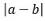 өрнегінің геометриялық мағынасын түсіну;

6.2.1.12 тура пропорционалдықтың формуласын білу және графигін салу;

6.2.1.13 сандармен байланысты есептер шығаруда 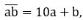 жазуларын қолдану 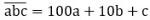 2. Теңдеулер және теңсіздіктер, олардың жүйелері және жиынтықтары5.2.2.6.2.2.2. Теңдеулер және теңсіздіктер, олардың жүйелері және жиынтықтары5.2.2.1 арифметикалық амалдардың белгісіз компоненттерін табу ережесі негізінде теңдеулерді шешу;

5.2.2.2 теңдеудің шығарылуының дұрыстығын тексеру тәсілдерін қолдану 6.2.2.1 тура санды теңдіктердің қасиеттерін білу және қолдану;

6.2.2.2 бір айнымалысы бар сызықтық теңдеудің, мәндес теңдеулердің анықтамаларын білу;

6.2.2.3 бір айнымалысы бар сызықтық теңдеулерді шешу;

6.2.2.4 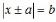 түріндегі теңдеулерді шешу, мұндағы a және b – рационал сандар;

6.2.2.5 тура санды теңсіздіктердің қасиеттерін білу және қолдану;

6.2.2.6 теңсіздіктерді қосу, азайту, көбейту және бөлуді түсіну және қолдану;

6.2.2.7 сан аралықтарын жазу үшін белгілеулерді пайдалану;

6.2.2.8 сан аралықтарды кескіндеу;

6.2.2.9 сан аралықтардың бірігуін және қиылысуын табу;

6.2.2. 10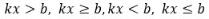 түріндегі сызықтық теңсіздіктерді шешу;

6.2.2.11 алгебралық түрлендірулердің көмегімен 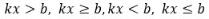 түріндегі теңсіздіктерге келтіру;

6.2.2.12 теңсіздіктердің шешімдерін координаталық түзуде кескіндеу;

6.2.2.13 теңсіздіктердің шешімдерін сан аралығы арқылы және берілген сан аралығын теңсіздік түрінде жазу;

6.2.2.14 бір айнымалысы бар сызықтық теңсіздіктер жүйесін шешу;

6.2.2.15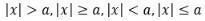 теңсіздіктер түрінде берілген нүктелер жиынын координаталық түзуде кескіндеу;

6.2.2.16 екі айнымалысы бар теңдеудің анықтамасын және қасиеттерін білу;

6.2.2.17 екі айнымалысы бар сызықтық теңдеулер жүйесі туралы түсінігінің болуы;

6.2.2.18 екі айнымалысы бар сызықтық теңдеулер жүйесінің шешімі реттелген сандар жұбы болатынын түсіну;

6.2.2.19 теңдеулер жүйелесін алмастыру тәсілі және қосу тәсілі арқылы шешу 3. Тізбектер және қосындылау5.2.3.6.2.3.3. Тізбектер және қосындылау5.2.3.1 натурал сандар тізбегінің заңдылықтарын анықтау;

5.2.3.2 натурал сандар тізбегінің жеткіліксіз элементтерін табу;

5.2.3.3 натурал сандар тізбегінің заңдылықтарын құрастыру және тізбектерді жазу;

5.2.3.4 бөлшектерден тұратын тізбектердің заңдылықтарын анықтау;

5.2.3.5 бөлшектерден тұратын тізбектердің заңдылықтарын құрастыру және тізбектерді жазу 3-бөлім. Геометрия3-бөлім. Геометрия3-бөлім. Геометрия1. Геометриялық фигуралар туралы түсінік5.3.1.6.3.1.1. Геометриялық фигуралар туралы түсінік5.3.1.1 өлшеудің түрлі ұзындық бірліктерін білу және координаталық сәуледегі бірлік кесінді дегенді түсіну;

5.3.1.2 шеңбер, дөңгелек және олардың элементтері (центр, радиус, диаметр) ұғымдарын меңгеру;

5.3.1.3 циркульдің көмегімен шеңберді салу;

5.3.1.4 бұрыш және оның градустық өлшемі ұғымдарын меңгеру, бұрыштарды белгілеу және салыстыру, 

5.3.1.5 бұрыштардың түрлерін ажырату (сүйір, тік, доғал, жазыңқы, толық );

5.3.1.6 дөңгелек сектор ұғымын меңгеру;

5.3.1.7 көпбұрыш ұғымын меңгеру;

5.3.1.8 тік бұрышты параллелепипед (текше) және оның жазбасы туралы түсінігі болу 

 6.3.1.1 координаталық жазықтық ұғымын меңгеру;

6.3.1.2 тік бұрышты координаталар жүйесін салу;

6.3.1.3 реттелген сандар жұбы тікбұрышты координаталар жүйесінде нүктені беретінін және әрбір нүктеге нүктенің координаталары деп аталатын бір ғана реттелген сандар жұбының сәйкес болатынын түсіну;

6.3.1.4 координаталар жүйесінде нүктені оның координаталары бойынша салу және координаталық жазықтықта берілген нүктенің координаталарын табу;

6.3.1.5 осьтік және центрлік симметрия ұғымдарын меңгеру;

6.3.1.6 осьтік немесе центрлік симметриясы болатын фигуралар туралы түсінігі болуы; симметриялық және центрлік-симметриялы фигураларды ажырату;

6.3.1.7 шар мен сфера туралы түсінігінің болуы2. Геометриялық фигуралардың өзара орналасуы5.3.2.6.3.2.2. Геометриялық фигуралардың өзара орналасуы5.3.2.1 фигураларды қию және құрастыру арқылы есептер шығару 6.3.2.1 параллель, қиылысатын, перпендикуляр түзулердің анықтамаларын білу;

6.3.2.2 параллель, перпендикуляр түзулер мен кесінділерді ажырату;

6.3.2.3 кесінділердің, сәулелер немесе түзулердің бір-бірімен, координаталық осьтермен қиылысу нүктелерінің координаталарын графиктік тәсілмен табу;

6.3.2.4 кескіні бойынша фигураны 

ажырату, жазық және кеңістік фигураларын кескіндеу;

6.3.2.5 тік бұрышты координаталар жүйесінде координаталар басы және координаталық осьтерге қатысты симметриялы нүктелер мен фигураларды салу 3. Метрикалық қатыстар5.3.3.6.3.3.3. Метрикалық қатыстар5.3.3.1 бұрышты транспортир көмегімен өлшеу; 

5.3.3.2 градустық өлшемі берілген бұрышты транспортир көмегімен салу; 

5.3.3.3 бұрыштың градустық өлшемін табуға, бұрыштарды салыстыруға берілген есептерді шығару 6.3.3.1 координаталық түзуде нүктелердің арақашықтығын табу;

6.3.3.2 шеңбер ұзындығының оның диаметріне қатынасы тұрақты сан екенін білу; 

6.3.3.3 шеңбер ұзындығының формуласын білу және қолдану;

6.3.3.4 дөңгелек ауданының формуласын білу және қолдану 4. Векторлар және түрлендірулер5.3.4.6.3.4.4. Векторлар және түрлендірулер6.3.4.1 вектор анықтамасын білу және оны кескіндеу4-бөлім. Статистика және ықтималдықтар теориясы4-бөлім. Статистика және ықтималдықтар теориясы4-бөлім. Статистика және ықтималдықтар теориясы1. 

Жиындар теориясы және логика элементтері5.4.1.6.4.1.1. 

Жиындар теориясы және логика элементтері5.4.1.1 жиын, оның элементтері, бос жиын ұғымдарын меңгеру;

5.4.1.2 жиындардың қиылысуы және бірігуі анықтамаларын білу;

5.4.1.3 берілген жиындардың қиылысуы мен бірігуін табу, нәтижесін 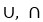 символдарын қолданып жазу;

5.4.1.4 ішкі жиын ұғымын меңгеру;

5.4.1.5 жиындар арасындағы қатынастардың сипаттамасын анықтау (қиылысатын және қиылыспайтын жиындар) 2. Комбинаторика негіздері5.4.2.6.4.2.2. Комбинаторика негіздері6.4.2.1 іріктеу тәсілмен комбинаторикалық есептерді шығару 3. Статистика және деректерді талдау5.4.36.4.3.3. Статистика және деректерді талдау5.4.3.1 дөңгелек, сызықтық және бағанды диаграммалар туралы түсініктері болу; 

5.4.3.2 дөңгелек, сызықтық және бағанды диаграммалар салу; 

5.4.3.3 кесте немесе диаграмма түрінде берілген статистикалық ақпаратты алу 6.4.3.1 бірнеше сандардың арифметикалық ортасы, санды деректердің құлашы, медианасы, модасының анықтамаларын білу;

6.4.3.2 статистикалық санды сипаттамаларды есептеу 

 5-бөлім. Математикалық модельдеу мен талдау5-бөлім. Математикалық модельдеу мен талдау5-бөлім. Математикалық модельдеу мен талдау1. Математикалық модельдеудің көмегімен есептер шығару5.5.1.6.5.1.1. Математикалық модельдеудің көмегімен есептер шығару5.5.1.1 натурал сандарға арифметикалық амалдар қолдана отырып, мәтінді есептерді шығару;

5.5.1.2 мәтінді есептерді шығаруда , ең үлкен ортақ бөлгіш пен ең кіші ортақ еселікті қолдану;

5.5.1.3 жай бөлшектерге арифметикалық амалдар қолданып мәтінді есептер шығару (мысалы, бірлесіп жұмыс жасауға қатысты есептер және тағы басқа);

5.5.1.4 санның немесе шаманың бөлігін табу және бөлігі бойынша санды немесе шаманы табуға арналған есептерді құрастыру және шығару;

5.5.1.5 бөлшектерге арифметикалық амалдар қолданып мәтінді есептер шығару;

5.5.1.6 пайызға байланысты мәтінді есептерді шығару;

5.5.1.7 Эйлер-Венн диаграммасын қолданып, есептер шығару;

5.5.1.8 әріпті өрнектерді құру және оларды есептер шығаруда қолдану;

5.5.1.9 мәтінді есептерді шығару үшін формулаларды қолдану 6.5.1.1 шамалары тура және кері пропорционалдықпен байланысты есептерді ажырату және шығару;

6.5.1.2 пайызға берілген есептерді пропорция арқылы шешу;

6.5.1.3 картамен, сызбамен, жоспармен жұмыс барысында масштабты қолдану;

6.5.1.4 рационал сандарды қолданып мәтінді есептерді шығару;

6.5.1.5 қозғалыстың орташа жылдамдығын табуға есептер шығару;

6.5.1.6 мәтінді есептерді сызықтық теңдеулерді құру арқылы шығару;

6.5.1.7 мәтінді есептерді сызықтық теңдеулер жүйелерін құру арқылы шешу2. Математикалық тіл және Математикалық модель5.5.2.6.5.2.2. Математикалық тіл және Математикалық модель5.5.2.1 жай бөлшектерді оқу және жазу;

5.5.2.2 натурал сандарды координаталық сәуледе кескіндеу; 

5.5.2.3 жай бөлшектерді, аралас сандарды координаталық сәуледе кескіндеу;

5.5.2.4 ондық бөлшектерді координаталық сәуледе кескіндеу;

5.5.2.5 ондық бөлшектерді оқу және жазу;

5.5.2.6 натурал сандарды салыстырудың нәтижесін >,<,= белгілері арқылы жазу;

5.5.2.7 натурал сандарды салыстыру мен реттеуді талап ететін жағдайды зерттеу;

5.5.2.8 жиындармен жұмыс істеуде 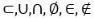 символдарын қолдану;

5.5.2.9 жазық фигуралардың және кеңістіктегі геометриялық фигуралардың жазбаларын салу (текше және тік бұрышты параллелепипед) 

 6.5.2.1 екі санның қатынасын оқу және жазу;

6.5.2.2 пропорцияны оқу және жазу;

6.5.2.3 шамаларды сипаттау үшін бүтін сандарды қолдану;

6.5.2.4 мәтінді есептер шығаруда айнымалысы бар өрнектер мен формулалар құрастыру;

6.5.2.5 шамалар арасындағы тәуелділікке есептер шығару;

6.5.2.6 шамалар арасындағы тәуелділіктердің берілу тәсілдерін білу;

6.5.2.7 сипаттамасы бойынша тәуелділіктің формуласын жазу;

6.5.2.8 формуламен немесе графикпен берілген тәуелділіктердің кестесін құру;

6.5.2.9 формуламен және кестемен берілген тәуелділіктердің графиктерін салу;

6.5.2.10 шынайы процестердің графиктерін қолданып, шамалар арасындағы тәуелділіктерді табу және зерттеу;

6.5.2.11 тура пропорционал шамалардың арасындағы шынайы тәуелділіктердің графиктеріне талдау беру;

6.5.2.12 сипаттамасы бойынша тура пропорционалдықтың формуласын жазу;

6.5.2.13 тура пропорционалдықтың графигін салу 

Негізгі орта білім беру

деңгейінің 5-6-сыныптарына

арналған "Математика"

оқу пәнінен Жаңартылған

мазмұндағы үлгілік оқу

бағдарламасына қосымшаҰзақ мерзімді жоспар бөліміҰзақ мерзімді жоспар

бөлімінің мазмұныОқыту мақсаттары1-тоқсан1-тоқсан1-тоқсанНатурал сандар және нөл саны

 Натурал сандар және нөл5.1.1.1 натурал сандар жиыны ұғымын меңгеру;

5.1.1.2 тақ және жұп сандар ұғымдарын меңгеруНатурал сандар және нөл саны

 Координаталық сәуле. Натурал сандарды салыстыру. Қос теңсіздік5.3.1.1 өлшеудің түрлі ұзындық бірліктерін білу және координаталық сәуледегі бірлік кесінді дегенді түсіну;

5.5.2.2 натурал сандарды координаталық сәуледе кескіндеу;

5.1.2.1 натурал сандарды салыстыру, сонымен қатар координаталық сәуленің көмегімен салыстыру;

5.5.2.6 натурал сандарды салыстырудың нәтижесін< , > = белгілері арқылы жазу;

5.5.2.7 натурал сандарды салыстыру мен реттеуді талап ететін жағдайды зерттеуНатурал сандар және нөл саны

 Арифметикалық амалдардың қасиеттері. Натурал сандарға арифметикалық амалдар қолдану 5.1.2.2 амалдар саны төрттен артық болатын жақшамен және жақшасыз берілген санды өрнектердегі амалдардың орындалу ретін анықтау және мәндерін табу; 

5.1.2.3 санды өрнектердің мәндерін табу үшін көбейту мен қосу амалдарының қасиеттерін қолдануНатурал сандар және нөл саны

 Санды және әріпті өрнектер, олардың мәндері. Өрнектерді ықшамдау5.2.1.1 қосу және көбейту амалдарының қасиеттерін қолданып, әріпті өрнектерді түрлендіру;

5.2.1.2 әріптердің берілген мәндері бойынша әріпті өрнектердің мәндерін табуНатурал сандар және нөл саны

 Теңдеу. Теңдеудің түбірі. Теңдеуді шешу.5.2.2.1 арифметикалық амалдардың белгісіз компоненттерін табу ережесі негізінде теңдеулерді шешу;

5.2.2.2 теңдеудің шығарылуының дұрыстығын тексеру тәсілдерін қолдануНатурал сандар және нөл саны

 Формула. Формула арқылы есептеу. Мәтінді есептерді шығару. Натурал сандардан тұратын сандар тізбегі5.5.1.1 натурал сандарға арифметикалық амалдар қолдана отырып, мәтінді есептерді шығару;

5.5.1.8 әріпті өрнектерді құру және оларды есептер шығаруда қолдану;

5.5.1.9 мәтінді есептерді шығару үшін формулаларды қолдану;

5.2.3.1 натурал сандар тізбегінің заңдылықтарын анықтау;

5.2.3.2 натурал сандар тізбегінің жеткіліксіз элементтерін табу;

5.2.3.3 натурал сандар тізбегінің заңдылықтарын құрастыру және тізбектерді жазуНатурал сандардың бөлінгіштігі Натурал сандардың бөлгіштері мен еселіктері5.1.1.5 натурал санның бөлгіші мен еселігі анықтамаларын білу;

5.1.2.8 натурал сандардың бөлгіштерін табу;

5.1.2.9 натурал сандардың еселіктерін табуНатурал сандардың бөлінгіштігі Жай және құрама сандар5.1.1.6 жай және құрама сандардың анықтамаларын білуНатурал сандардың бөлінгіштігі Бөлінгіштіктің негізгі қасиеттері5.1.2.10 көбейтіндінің берілген натурал санға бөлінгіштігін талдау;

5.1.2.11 қосындының және айырымның берілген натурал санға бөлінгіштігін талдауНатурал сандардың бөлінгіштігі 2, 3, 5, 9, 10 сандарына бөлінгіштік белгілері5.1.2.5 натурал сандардың 2-ге, 5-ке, 10-ға бөлінгіштік белгілерін қолдану;

5.1.2.6 натурал сандардың 3-ке және 9-ға бөлінгіштік белгілерін қолдануНатурал сандардың бөлінгіштігі Дәреже5.1.1.3 натурал сан дәрежесінің анықтамасын білу;

5.1.1.4 натурал санды ондық жазылу түрінде көрсету;

5.1.2.4 бірдей сандардың көбейтіндісін дәреже түрінде жазуНатурал сандардың бөлінгіштігі Натурал сандарды жай көбейткіштерге жіктеу5.1.2.7 құрама сандарды жай көбейткіштерге жіктеуНатурал сандардың бөлінгіштігі Ең үлкен ортақ бөлгіш. Өзара жай сандар. Ең кіші ортақ еселік5.1.1.7 ортақ бөлгіш, ортақ еселік, ең үлкен ортақ бөлгіш, ең кіші ортақ еселік ұғымдарының анықтамаларын білу;

5.1.2.12 екі және одан артық сандардың ең үлкен ортақ бөлгіші мен ең кіші ортақ еселігін табу;

5.1.1.8 өзара жай сандардың анықтамасын білу;

5.5.1.2 мәтінді есептерді шығаруда ең үлкен ортақ бөлгіш пен ең кіші ортақ еселік қолдануЖай бөлшектерЖай бөлшек. Жай бөлшектерді оқу және жазу5.1.1.9 жай бөлшек ұғымын меңгеру;

5.5.2.1 жай бөлшектерді оқу және жазуЖай бөлшектерЖай бөлшектің негізгі қасиеті5.1.2.14 жай бөлшектерді қысқартуда бөлшектің негізгі қасиетін қолдану;

5.1.2.15 жай бөлшекті жаңа бөлімге келтіруЖай бөлшектерДұрыс және бұрыс жай бөлшектер5.1.1.10 дұрыс және бұрыс бөлшектерді ажыратуЖай бөлшектерАралас сандар5.1.1.11 аралас сан анықтамасын білу;

5.1.2.13 бұрыс бөлшекті аралас санға және аралас санды бұрыс бөлшекке айналдыруЖай бөлшектерЖай бөлшектер мен аралас сандарды координаталық сәуледе кескіндеу5.5.2.3 жай бөлшектерді, аралас сандарды координаталық сәуледе кескіндеу2-тоқсан2-тоқсан2-тоқсанЖай бөлшектерге амалдар қолдану Жай бөлшектерді ортақ бөлімге келтіру. Жай бөлшектерді және аралас сандарды салыстыру5.1.2.16 жай бөлшектерді ортақ бөлімге келтіру; жай бөлшектерді, аралас сандарды салыстыруЖай бөлшектерге амалдар қолдану Жай бөлшектерді косу және азайту5.1.2.17 бөлімдері бірдей бөлшектерді қосу және азайтуды орындау;

5.1.2.18 бөлімдері әртүрлі бөлшектерді қосу және азайтуды орындауЖай бөлшектерге амалдар қолдану Аралас сандарды қосу. Аралас сандарды азайту5.1.2.19 натурал саннан жай бөлшекті азайтуды орындау;

5.1.2.20 аралас сандарды қосу және азайтуды орындауЖай бөлшектерге амалдар қолдану Жай бөлшектерді және аралас сандарды көбейту. Өзара кері сандар5.1.2.21 жай бөлшектерді, аралас сандарды көбейтуді орындау;

5.1.1.12 өзара кері сандар анықтамасын білу;

5.1.2.22 берілген санға кері санды табуЖай бөлшектерге амалдар қолдану Жай бөлшектерді және аралас сандарды бөлу5.1.2.23 жай бөлшектерді және аралас сандарды бөлуді орындау3-тоқсан3-тоқсан3-тоқсанМәтінді есептер Санның бөлігін және бөлігі бойынша санды табуға берілген есептер5.1.2.24 санның бөлігін табу және бөлігі бойынша санды табу;

5.5.1.4 санның немесе шаманың бөлігін табу және бөлігі бойынша санды немесе шаманы табуға арналған есептерді құрастыру және шығаруМәтінді есептер Бірлесіп орындалатын жұмыстарға қатысты есептер 5.5.1.3 жай бөлшектерге арифметикалық амалдар қолданып мәтінді есептер шығару (мысалы, бірлесіп жұмыс жасауға қатысты есептер және тағы басқа)Ондық бөлшектер және оларға амалдар қолдану Ондық бөлшек. Ондық бөлшектерді оқу және жазу. Ондық бөлшекті жай бөлшекке айналдыру5.1.1.13 ондық бөлшек ұғымын меңгеру;

5.5.2.5 ондық бөлшектерді оқу және жазу;

5.1.1.14 ондық бөлшек түрінде жазылған сандардың теңдігін түсіну, мысалы, 1,3 және 1,30;

5.1.2.25 бөлшектерді бір жазылу түрінен басқа жазылу түріне ауыстыруОндық бөлшектер және оларға амалдар қолдану Ондық бөлшектерді координаталық сәуледе кескіндеу. Ондық бөлшектерді салыстыру5.5.2.4 ондық бөлшектерді координаталық сәуледе кескіндеу;

5.1.2.26 ондық бөлшектерді салыстыруОндық бөлшектер және оларға амалдар қолдану Ондық бөлшектерді қосу және азайту5.1.2.27 ондық бөлшектерді қосу және азайтуды орындауОндық бөлшектер және оларға амалдар қолдану Ондық бөлшекті натурал санға көбейту. Ондық бөлшектерді көбейту5.1.2.28 ондық бөлшекті натурал санға және ондық бөлшекке көбейтуді орындауОндық бөлшектер және оларға амалдар қолдану Ондық бөлшекті натурал санға бөлу. Ондық бөлшекті ондық бөлшекке бөлу5.1.2.30 ондық бөлшекті натурал санға және ондық бөлшекке бөлуді орындауОндық бөлшектер және оларға амалдар қолдану Ондық бөлшектерді 10; 100; 1000;... және 0,1; 0,01; 0,001;... сандарына көбейту және бөлу5.1.2.29 ондық бөлшектерді 10, 100, 1000, ... және 0,1; 0,01; 0,001; ... сандарына көбейту ережелерін қолдану;

5.1.2.31 ондық бөлшектерді 10, 100, 1000, ... және 0,1; 0,01; 0,001; ... сандарына бөлу ережелерін қолдануОндық бөлшектер және оларға амалдар қолдану Ондық бөлшектерді дөңгелектеу5.1.1.15 санның жуық мәні ұғымын меңгеру;

5.1.2.32 ондық бөлшектерді берілген разрядқа дейін дөңгелектеуОндық бөлшектер және оларға амалдар қолдану Мәтінді есептерді шығару. Бөлшектерден тұратын сандар тізбектері5.5.1.5 бөлшектерге арифметикалық амалдар қолданып мәтінді есептер шығару;

5.2.3.4 бөлшектерден тұратын тізбектердің заңдылықтарын анықтау;

5.2.3.5 бөлшектерден тұратын тізбектердің заңдылықтарын құрастыру және тізбектерді жазуЖиын Жиын. Жиынның элементтері. Жиындарды кескіндеу5.4.1.1 жиын, оның элементтері, бос жиын ұғымдарын меңгеру;

5.5.2.8 жиындармен жұмыс істеуде имволдарын қолдануЖиын Жиындар арасындағы қатынастар. Ішкі жиын5.4.1.4 ішкі жиын ұғымын меңгеру;

5.4.1.5 жиындар арасындағы қатынастардың сипаттамасын анықтау (қиылысатын және қиылыспайтын жиындар)Жиын Жиындардың бірігуі мен қиылысуы5.4.1.2 жиындардың қиылысуы және бірігуі анықтамаларын білу;

5.4.1.3 берілген жиындардың қиылысуы мен бірігуін табу, нәтижесін символдарын қолданып жазуЖиын Мәтінді есептерді шығару5.5.1.7 Эйлер-Венн диаграммасын қолданып, есептер шығару4-тоқсан4-тоқсан4-тоқсанПайыз Пайыз5.1.1.16 пайыз ұғымын меңгеру;

5.1.2.33 бөлшекті пайызға және пайызды бөлшекке айналдыруПайыз Санның пайызын және пайызы бойынша санды табу5.1.2.34 берілген санның пайызын табу;

5.1.2.35 бір санның екінші санға пайыздық қатынасын және керісінше табу;

5.1.2.36 берілген пайызы бойынша санды табуПайыз Мәтінді есептерді шығару5.5.1.6 пайызға байланысты мәтінді есептерді шығаруБұрыш.

КөпбұрышБұрыш 5.3.1.4 бұрыш және оның градустық өлшемі ұғымдарын меңгеру, бұрыштарды белгілеу және салыстыру, 

5.3.1.5 бұрыштардың түрлерін ажырату (сүйір, тік, доғал, жазыңқы, толық );

5.3.3.1 бұрышты транспортир көмегімен өлшеу; 

5.3.3.2 градустық өлшемі берілген бұрышты транспортир көмегімен салу; 

5.3.3.3 бұрыштың градустық өлшемін табуға, бұрыштарды салыстыруға берілген есептерді шығаруКөпбұрыш5.3.1.7 көпбұрыш ұғымын меңгеруДиаграмма Шеңбер. Дөңгелек. Дөңгелек сектор5.3.1.2 шеңбер, дөңгелек және олардың элементтері (центр, радиус, диаметр) ұғымдарын меңгеру;

5.3.1.3 циркульдің көмегімен шеңберді салу;

5.3.1.6 дөңгелек сектор ұғымын меңгеруДиаграмма Диаграмма5.4.3.1 дөңгелек, сызықтық және бағанды диаграммалар туралы түсініктері болу; 

5.4.3.2 дөңгелек, сызықтық және бағанды диаграммалар салуДиаграмма Статистикалық деректерді көрсету тәсілдері5.4.3.3 кесте немесе диаграмма түрінде берілген статистикалық ақпаратты алуКеңістік фигураларының жазбалары Тік бұрышты параллелепипед (текше) және оның жазбасы5.3.1.8 тік бұрышты параллелепипед (текше) және оның жазбасы туралы түсінігі болу;

5.5.2.9 жазық фигуралардың және кеңістіктегі геометриялық фигуралардың жазбаларын салу (текше және тік бұрышты параллелепипед)Кеңістік фигураларының жазбалары Фигураларды қиюға берілген есептер. Фигураларды құрастыруға берілген есептер5.3.2.1 фигураларды қию және құрастыру арқылы есептер шығару5-сыныптағы математика курсын қайталау 5-сыныптағы математика курсын қайталау 5-сыныптағы математика курсын қайталау Ұзақ мерзімді жоспар бөліміҰзақ мерзімді жоспар бөлімінің мазмұныОқыту мақсаттары1-тоқсан1-тоқсан1-тоқсан5-сыныптағы математика курсын қайталау 5-сыныптағы математика курсын қайталау 5-сыныптағы математика курсын қайталау Қатынастар және пропорцияларЕкі санның қатынасы. Екі санның пайыздық қатынасы6.1.1.1 екі санның қатынасы нені көрсететінін түсіну;

6.1.2.1 сандардың қатынасы ұғымын меңгеру;

6.1.2.2 берілген қатынасқа кері қатынасты табу;

6.5.2.1 екі санның қатынасын оқу және жазуҚатынастар және пропорцияларПропорция. Пропорцияның негізгі қасиеті6.1.2.3 пропорция анықтамасын білу;

6.1.2.4 пропорцияларды ажырату және құрастыру;

6.1.2.5 пропорцияның негізгі қасиетін білу және қолдану;

6.5.2.2 пропорцияны оқу және жазуҚатынастар және пропорцияларТура пропорционалдық

тәуелділік. Кері пропорционалдық

тәуелділік6.1.1.2 қандай шамалар тура пропорционалды болатынын түсіну және оларға мысалдар келтіру, есептер шығару;

6.1.1.3 қандай шамалар кері пропорционалды болатынын түсіну және оларға мысалдар келтіру,есептер шығару;

6.5.1.1 шамалары тура және кері пропорционалдықпен байланысты есептерді ажырату және шығаруҚатынастар және пропорцияларМәтінді есептерді пропорцияның көмегімен шығару6.5.1.2 пайызға берілген есептерді пропорция арқылы шешу;

6.1.2.6 шамаларды берілген қатынаста бөлу;

6.1.2.7 шамаларды берілген сандарға кері болатын пропорционал бөліктерге бөлуҚатынастар және пропорцияларМасштаб6.1.1.5 масштаб ұғымын меңгеру;

6.5.1.3 картамен, сызбамен, жоспармен жұмыс барысында масштабты қолдануҚатынастар және пропорцияларШеңбердің

ұзындығы. Дөңгелектің

ауданы. Шар. Сфера6.3.3.2 шеңбер ұзындығының оның диаметріне қатынасы тұрақты сан екенін білу; 

6.3.3.3 шеңбер ұзындығының формуласын білу және қолдану;

6.3.3.4 дөңгелек ауданының формуласын білу және қолдану;

6.3.1.7 шар мен сфера туралы түсінігінің болуыРационал сандар және оларға амалдар қолдану Оң сандар. Теріс сандар. Координаталық түзу. Қарама-қарсы сандар6.1.1.4 координаталық түзудің анықтамасын білу және координаталық түзуді салу;

6.1.1.7 қарама-қарсы сандар ұғымын меңгеру, оларды координаталық түзуде белгілеуРационал сандар және оларға амалдар қолдану Бүтін сандар. Рационал сандар6.1.1.6 бүтін сан ұғымын меңгеру;

6.5.2.3 шамаларды сипаттау үшін бүтін сандарды қолдану;

6.1.1.8 рационал сан ұғымын меңгеру;

6.1.2.9 координаталық түзуде рационал сандарды кескіндеу;

6.1.2.11 рационал сандардың ішкі жиындарын Эйлер-Венн дөңгелектері арқылы кескіндеуРационал сандар және оларға амалдар қолдану Санның модулі6.1.1.9 санның модулі анықтамасын білу және оның мәнін табу;

6.2.1.11 өрнегінің геометриялық мағынасын түсіну;

6.3.3.1 координаталық түзуде нүктелердің арақашықтығын табуРационал сандар және оларға амалдар қолдану Рационал сандарды салыстыру6.1.2.8 бүтін сандарды салыстыру;

6.1.2.12 рационал сандарды салыстыруРационал сандар және оларға амалдар қолдану Рационал сандарды координаталық түзудің көмегімен қосу6.1.2.10 бүтін сандарды координаталық түзу көмегімен қосу және азайтуды орындауРационал сандар және оларға амалдар қолдану Теріс рационал сандарды қосу. Таңбалары әртүрлі рационал сандарды қосу 6.1.2.13 таңбалары бірдей, таңбалары әртүрлі рационал сандарды қосуды орындауРационал сандар және оларға амалдар қолдану Рационал сандарды азайту. Координаталық түзуде нүктелердің арақашықтығы 6.1.2.14 рационал сандарды азайтуды орындау;

6.1.2.24 координаталық түзуде нүктелердің арақашықтығын табу2-тоқсан2-тоқсан2-тоқсанРационал сандарға амалдар қолдануРационал сандарды көбейту6.1.2.15 рационал сандарды көбейтуді орындауРационал сандарға амалдар қолдануРационал сандарды қосу мен көбейтудің ауыстырымдылық және терімділік қасиеттері6.1.2.17 рационал сандарды қосу мен көбейтудің қасиеттерін қолдану

 Рационал сандарға амалдар қолдануРационал сандарды бөлу6.1.2.16 рационал сандарды бөлуді орындауРационал сандарға амалдар қолдануРационал санды шексіз периодты ондық бөлшек түрінде беру. Шексіз периодты ондық бөлшекті жай бөлшекке айналдыру 6.1.2.18 шектеулі ондық бөлшектер түрінде жазуға болатын жай бөлшектерді танып білу; 

6.1.2.19 рационал санды шектеусіз периодты ондық бөлшек түрінде көрсету; 

6.1.2.20 шектеусіз периодты ондық бөлшектің периодын табу;

6.1.2.21 шектеусіз периодты ондық бөлшекті жай бөлшекке айналдыруРационал сандарға амалдар қолдануРационал сандарға арифметикалық амалдар қолдану6.1.2.22 рационал сандармен арифметикалық амалдарды орындауРационал сандарға амалдар қолдануМәтінді есептерді шығару6.5.1.4 рационал сандарды қолданып мәтінді есептерді шығаруАлгебралық өрнектер Айнымалы. Айнымалысы бар өрнек6.2.1.1 алгебралық өрнек ұғымын меңгеру;

6.2.1.2 айнымалылардың берілген рационал мәндері үшін алгебралық өрнектердің мәндерін есептеу;

6.2.1.3 алгебралық өрнектегі айнымалының мүмкін мәндерін табу;

6.2.1.4 айнымалылардың қандай мәндерінде алгебралық өрнектің практикалық есептер мәнмәтіндіде мағынасы бар болатынын түсінуАлгебралық өрнектер Жақшаларды ашу. Коэффициент. Ұқсас қосылғыштар. Ұқсас қосылғыштарды біріктіру6.2.1.5 жақшаны ашу ережелерін білу;

6.2.1.6 коэффициент, ұқсас мүшелер ұғымдарының анықтамаларын білу;

6.2.1.7 алгебралық өрнектерде ұқсас мүшелерді біріктіруді орындауАлгебралық өрнектер Өрнектерді тепе-тең түрлендіру. Тепе-теңдік6.2.1.8 тепе-теңдік және тепе-тең түрлендіру анықтамаларын білуАлгебралық өрнектер Алгебралық өрнектерді түрлендіру6.2.1.9 алгебралық өрнектерді тепе-тең түрлендіруді орындауАлгебралық өрнектер Мәтінді есептерді шығару6.5.2.4 мәтінді есептер шығаруда айнымалысы бар өрнектер мен формулалар құрастыру;

6.2.1.10 теңдіктерден бір айнымалыны екінші айнымалы арқылы өрнектеу3-тоқсан3-тоқсан3-тоқсанБір айнымалысы бар сызықтық теңдеу Санды теңдіктер және олардың қасиеттері6.2.2.1 тура санды теңдіктердің қасиеттерін білу және қолдануБір айнымалысы бар сызықтық теңдеу Бір айнымалысы бар сызықтық теңдеу. Мәндес теңдеулер. Бір айнымалысы бар сызықтық теңдеулерді шешу6.2.2.2 бір айнымалысы бар сызықтық теңдеудің, мәндес теңдеулердің анықтамаларын білу;

6.2.2.3 бір айнымалысы бар сызықтық теңдеулерді шешуБір айнымалысы бар сызықтық теңдеу Айнымалысы модуль таңбасының ішінде берілген бір айнымалысы бар сызықтық теңдеу6.2.2.4 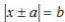 түріндегі теңдеулерді шешу, мұндағы a және b – рационал сандарБір айнымалысы бар сызықтық теңдеу Теңдеулер көмегімен мәтінді есептерді шығару6.5.1.6 мәтінді есептерді сызықтық теңдеулерді құру арқылы шығаруБір айнымалысы бар сызықтық теңсіздіктер Санды теңсіздіктер және олардың қасиеттері6.2.2.5 тура санды теңсіздіктердің қасиеттерін білу және қолдану;

6.2.2.6 теңсіздіктерді қосу, азайту, көбейту және бөлуді түсіну және қолдануБір айнымалысы бар сызықтық теңсіздіктер Сан аралықтар. Сан аралықтардың бірігуі мен қиылысуы6.2.2.7 сан аралықтарын жазу үшін белгілеулерді пайдалану;

6.2.2.8 сан аралықтарды кескіндеу;

6.2.2.9 сан аралықтардың бірігуін және қиылысуын табуБір айнымалысы бар сызықтық теңсіздіктер Бір айнымалысы бар сызықтық теңсіздік. Бір айнымалысы бар сызықтық теңсіздіктерді шешу6.2.2.10 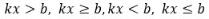 түріндегі сызықтық теңсіздіктерді шешу

6.2.2.11 алгебралық түрлендірулердің көмегімен теңсіздіктерді 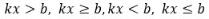 түріндегі теңсіздіктерге келтіру;

6.2.2.12 теңсіздіктердің шешімдерін координаталық түзуде кескіндеу;

6.2.2.13 теңсіздіктердің шешімдерін сан аралығы арқылы және берілген сан аралығын теңсіздік түрінде жазуБір айнымалысы бар сызықтық теңсіздіктер Бір айнымалысы бар сызықтық теңсіздіктер жүйесі. Бір айнымалысы бар сызықтық теңсіздіктер жүйесін шешу6.2.2.14 бір айнымалысы бар сызықтық теңсіздіктер жүйесін шешуБір айнымалысы бар сызықтық теңсіздіктер Айнымалысы модуль таңбасының ішінде берілген бір айнымалысы бар сызықтық теңсіздік. Айнымалысы модуль таңбасының ішінде берілген бір айнымалысы бар сызықтық теңсіздіктерді шешу6.2.2.15 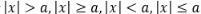 теңсіздіктер түрінде берілген нүктелер жиынын координаталық түзуде кескіндеу

 Координаталық жазықтық Перпендикуляр түзулер және кесінділер. Параллель түзулер және кесінділер6.3.2.1 параллель, қиылысатын, перпендикуляр түзулердің анықтамаларын білу;

6.3.2.2 параллель, перпендикуляр түзулер мен кесінділерді ажыратуКоординаталық жазықтық Координаталық жазықтық. Тікбұрышты координаталар жүйесі6.3.1.1 координаталық жазықтық ұғымын меңгеру;

6.3.1.2 тік бұрышты координаталар жүйесін салу;

6.3.1.3 реттелген сандар жұбы тікбұрышты координаталар жүйесінде нүктені беретінін және әрбір нүктеге нүктенің координаталары деп аталатын бір ғана реттелген сандар жұбының сәйкес болатынын түсіну;

6.3.1.4 координаталар жүйесінде нүктені оның координаталары бойынша салу және координаталық жазықтықта берілген нүктенің координаталарын табу;

6.3.2.3 кесінділердің, сәулелер немесе түзулердің бір-бірімен, координаталық осьтермен қиылысу нүктелерінің координаталарын графиктік тәсілмен табуКоординаталық жазықтық Центрлік симметрия. Осьтік симметрия6.3.1.5 осьтік және центрлік симметрия ұғымдарын меңгеру;

6.3.1.6 осьтік немесе центрлік симметриясы болатын фигуралар туралы түсінігі болуы; симметриялық және центрлік-симметриялы фигураларды ажырату;

6.3.2.5 тік бұрышты координаталар жүйесінде координаталар басы және координаталық осьтерге қатысты симметриялы нүктелер мен фигураларды салуКеңістіктегі фигуралар Фигуралардың кеңістікте орналасуы. Кеңістік фигураларын кескіндеу, "көрінбейтін" сызықтар. Вектор ұғымы 6.3.2.4 кескіні бойынша фигураны 

ажырату, жазық және кеңістік фигураларын кескіндеу;

6.3.4.1 вектор анықтамасын білу және оны кескіндеу4-тоқсан4-тоқсан4-тоқсанСтатистика. Комбинаторика Статистикалық деректер және олардың сипаттамалары: арифметикалық орта, мода, медиана, құлаш6.4.3.1 бірнеше сандардың арифметикалық ортасы, санды деректердің құлашы, медианасы, модасының анықтамаларын білу;

6.4.3.2 статистикалық санды сипаттамаларды есептеуСтатистика. Комбинаторика Қозғалыстың орташа жылдамдығын табуға есептер шығару. Іріктеу тәсілі арқылы комбинаторикалық есептер шығару 6.5.1.5 қозғалыстың орташа жылдамдығын табуға есептер шығару;

6.4.2.1 іріктеу тәсілмен комбинаторикалық есептерді шығаруШамалар арасындағы тәуелділіктер Шамалар арасындағы тәуелділіктердің берілу тәсілдері: аналитикалық (формула арқылы), кестелік, графиктік тәсіл6.5.2.5 шамалар арасындағы тәуелділікке есептер шығару;

6.5.2.6 шамалар арасындағы тәуелділіктердің берілу тәсілдерін білу;

6.5.2.7 сипаттамасы бойынша тәуелділіктің формуласын жазу;

6.5.2.8 формуламен немесе графикпен берілген тәуелділіктердің кестесін құру;

6.5.2.9 формуламен және кестемен берілген тәуелділіктердің графиктерін салуШамалар арасындағы тәуелділіктер Нақты процестердің графиктерін қолданып шамалар арасындағы тәуелділіктерді зерттеу6.5.2.10 шынайы процестердің графиктерін қолданып, шамалар арасындағы тәуелділіктерді табу және зерттеуШамалар арасындағы тәуелділіктер Тура пропорционалдық және оның графигі6.1.2.23 тура пропорционал тәуелділіктерді танып білу және мысалдар келтіру;

6.2.1.12 тура пропорционалдықтың формуласын білу және графигін салу;

6.5.2.11 тура пропорционал шамалардың арасындағы шынайы тәуелділіктердің графиктеріне талдау беру;

6.5.2.12 сипаттамасы бойынша тура пропорционалдықтың формуласын жазу;

6.5.2.13 тура пропорционалдықтың графигін салуЕкі айнымалысы бар сызықтық теңдеулер және олардың жүйелері Екі айнымалысы бар сызықтық теңдеу6.2.2.16 екі айнымалысы бар теңдеудің анықтамасын және қасиеттерін білу

 Екі айнымалысы бар сызықтық теңдеулер және олардың жүйелері Екі айнымалысы бар сызықтық теңдеулер жүйелері6.2.2.17 екі айнымалысы бар сызықтық теңдеулер жүйесі туралы түсінігінің болуы;

6.2.2.18 екі айнымалысы бар сызықтық теңдеулер жүйесінің шешімі реттелген сандар жұбы болатынын түсінуЕкі айнымалысы бар сызықтық теңдеулер және олардың жүйелері Екі айнымалысы бар сызықтық теңдеулер жүйесін қосу тәсілімен және алмастыру тәсілімен шешу6.2.2.19 теңдеулер жүйелерін алмастыру тәсілі және қосу тәсілі арқылы шешуЕкі айнымалысы бар сызықтық теңдеулер және олардың жүйелері Мәтінді есептерді екі айнымалысы бар сызықтық теңдеулер жүйелері арқылы шығару6.2.1.13 сандармен байланысты есептер шығаруда 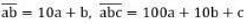 жазуларын қолдану;

6.5.1.7 мәтінді есептерді сызықтық теңдеулер жүйелерін құру арқылы шешу5-6-сыныптардағы математика курсын қайталау 5-6-сыныптардағы математика курсын қайталау 5-6-сыныптардағы математика курсын қайталау 

Қазақстан Республикасы

Білім және ғылым министрі

міндетін атқарушысының

2017 жылғы 25 қазандағы

№ 545 бұйрығына

10-қосымша

Қазақстан Республикасы

Білім және ғылым министрінің

2013 жылғы 3 сәуірдегі

№ 115 бұйрығына

199-1-қосымша1-бөлім. Сандар1-бөлім. Сандар1-бөлім. Сандар1-бөлім. Сандар1. Сандар және шамалар туралы түсініктер7.1.1.8.1.1.9.1.1.1. Сандар және шамалар туралы түсініктер7.1.1.1 сандарды стандарт түрде жазу

 8.1.1.1 иррационал және нақты сандар ұғымдарын меңгеру;

8.1.1.2 санның квадрат түбірі және арифметикалық квадрат түбірі анықтамаларын білу және ұғымдарын ажырату9.1.1.1 бұрыштың радиандық өлшемі ұғымын меңгеру;

9.1.1.2 бірлік шеңбердің бойында 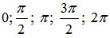 сандарын белгілеу

 2. Сандарға амалдар қолдану7.1.2.8.1.2.9.1.2.2. Сандарға амалдар қолдану7.1.2.1 натурал көрсеткішті дәреже анықтамасын және оның қасиеттерін білу;

7.1.2.2 санның дәрежесі қандай цифрға аяқталатынын анықтау;

7.1.2.3 нөл және бүтін теріс көрсеткішті дәреженің анықтамасын және оның қасиеттерін білу;

7.1.2.4 бүтін көрсеткішті дәреженің санды мәнін анықтау және берілген сандарды дәреже түрінде көрсету;

7.1.2.5 алгебралық өрнектерді ықшамдауда дәрежелердің қасиеттерін қолдану;

7.1.2.6 көрсеткіші нөлге тең дәреженің негізіндегі айнымалының мүмкін мәндерін табу;

7.1.2.7 стандарт түрде жазылған сандарға арифметикалық амалдар қолдану;

7.1.2.8 стандарт түрде жазылған санның мәнді бөлігін және ретін табу; 

7.1.2.9 стандарт түрде жазылған сандарды салыстыру; 

7.1.2.10 шамаларды бір өлшем бірліктен екінші өлшем бірлікке айналдыру және оны стандарт түрде жазу;

7.1.2.11 шамалардың жуық мәндерін табу және оларды стандарт түрде жазу;

7.1.2.12 жуық шамалардың абсолюттік және салыстырмалы қателіктерін есептеу;

7.1.2.13 калькулятордың көмегімен жуықтап есептеулерді орындау;

7.1.2.14 тиімді есептеу үшін қысқаша көбейту формулаларын қолдану;

7.1.2.15 натурал көрсеткішті дәреженің қасиеттерін қолдану8.1.2.1 арифметикалық квадрат түбірдің қасиеттерін қолдану;

8.1.2.2 квадрат түбірдің мәнін бағалау;

8.1.2.3 көбейткішті квадрат түбір белгісінің алдына шығару және көбейткішті квадрат түбір белгісінің астына алу; 

8.1.2.4 бөлшек бөлімін иррационалдықтан арылту;

8.1.2.5 құрамында түбір таңбасы бар өрнектерді түрлендіруді орындау;

8.1.2.6 нақты сандарды салыстыру9.1.2.1 градусты радианға және радианды градусқа айналдыру

 2-бөлім. Алгебра2-бөлім. Алгебра2-бөлім. Алгебра2-бөлім. Алгебра1.

Алгебралық өрнектер және түрлендірулер 7.2.1.8.2.1.9.2.1.1.

Алгебралық өрнектер және түрлендірулер 7.2.1.1 санды өрнектердің мәндерін табуда бүтін көрсеткішті дәреже қасиеттерін қолдану;

7.2.1.2 бірмүше анықтамасын білу, оның коэффициенті мен дәрежесін табу;

7.2.1.3 бірмүшені стандарт түрде жазу;

7.2.1.4 бірмүшелерді көбейтуді орындау және бірмүшені көбейткіштердің көбейтіндісі түрінде көрсету; 

7.2.1.5 көпмүше анықтамасын білу және оның дәрежесін табу;

7.2.1.6 көпмүшені стандарт түрге келтіру;

7.2.1.7 көпмүшелерді қосу және азайтуды орындау; 

7.2.1.8 көпмүшені бірмүшеге көбейтуді орындау;

7.2.1.9 көпмүшені көпмүшеге көбейтуді орындау;

7.2.1.10

a2 - b2 = (a – b) (a + b), = a2 (a + b)2, = a2

+ 2ab+b2

қысқаша көбейту формулаларын білу және қолдану;

7.2.1.11 a3 – b3 =

(a – b) (a2 + ab+ b2), = (a + b)3, = a3 +3a2 b+3a2 + b3

қысқаша көбейту формулаларын білу және қолдану;

7.2.1.12 алгебралық өрнектерді ортақ көбейткішті жақша сыртына шығару және топтау тәсілдері арқылы көбейткіштерге жіктеу;

7.2.1.13 көпмүшелерге амалдар қолдану, көпмүшелерді көбейткіштерге жіктеу арқылы алгебралық өрнектерді тепе-тең түрлендірулерді орындау;

7.2.1.14 алгебралық өрнектерді қысқаша көбейту формулалары арқылы көбейткіштерге жіктеу; 

7.2.1.15 қысқаша көбейту формулалары арқылы алгебралық өрнектерді тепе-тең түрлендірулерді орындау;

7.2.1.16 алгебралық бөлшектерді танып білу;

7.2.1.17 алгебралық бөлшектегі айнымалылардың мүмкін мәндер жиынын табу;

7.2.1.18 алгебралық бөлшектің негізгі қасиетін қолдану: 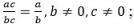 7.2.1.19 алгебралық бөлшектерді қосу және азайтуды орындау;

7.2.1.20 алгебралық бөлшектерді көбейту және бөлуді, дәрежеге шығаруды орындау;

7.2.1.21 құрамында алгебралық бөлшектері бар өрнектерді түрлендіруді орындау8.2.1.1 квадрат үшмүшенің түбірі ұғымын меңгеру;

8.2.1.2 үшмүшеден екімүшенің толық квадратын бөлу; 

8.2.1.3 квадрат үшмүшені көбейткіштерге жіктеу2. Теңдеулер және 

теңсіздіктер, олардың жүйелрі және жиынтықтары7.2.2.8.2.2.9.2.2.2. Теңдеулер және 

теңсіздіктер, олардың жүйелрі және жиынтықтары8.2.2.1 квадрат теңдеудің анықтамасын білу;

8.2.2.2 квадрат теңдеулердің түрлерін ажырату; 

8.2.2.3 квадрат теңдеулерді шешу;

8.2.2.4 Виет теоремасын қолдану;

8.2.2.5 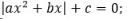 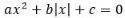 түріндегі теңдеулерді шешу;

8.2.2.6 бөлшек-рационал теңдеулерді шешу;

8.2.2.7 квадрат теңдеулерге келтірілетін теңдеулерді шешу;

8.2.2.8 квадрат теңсіздіктерді шешу;

8.2.2.9 рационал теңсіздіктерді шешу;

8.2.2.10 біреуі сызықтық, екіншісі квадрат теңсіздік болатын екі теңсіздіктен құралған жүйелерді шешу;

8.2.2.11 құрамында екі квадрат теңсіздігі бар жүйелер мен жиынтықтарды шешу9.2.2.1 екі айнымалысы бар сызықтық және сызықтық емес теңдеулерді ажырату;

9.2.2.2 екі айнымалысы бар сызықтық емес теңдеулер жүйесін шешу;

9.2.2.3 екі айнымалысы бар теңсіздіктерді шешу;

9.2.2.4 екі айнымалысы бар сызықтық емес теңсіздіктер жүйесін шешу3. Тізбектер және қосындылау7.2.3.8.2.3.9.2.3.3. Тізбектер және қосындылау7.2.3.1 құрамында дәрежесі бар сандар тізбегінің заңдылығын және жетіспейтін мүшелерін анықтау 

 9.2.3.1 сандар тізбегі туралы түсінік болу;

9.2.3.2 тізбектің n-ші мүшесін табу, мысалы: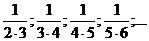 ;

9.2.3.3 математикалық индукция әдісін білу және қолдану;

9.2.3.4 сандар тізбектерінің арасынан арифметикалық және геометриялық прогрессияны ажырату;

9.2.3.5 арифметикалық прогрессиялардың n-ші мүшесін, алғашқы n мүшелерінің қосындысын есептеу формулаларын, сипаттамалық қасиетін білу және қолдану;

9.2.3.6 геометриялық прогрессиялардың n-ші мүшесін, алғашқы n мүшелерінің қосындысын есептеу формулаларын, сипаттамалық қасиетін білу және қолдану;

9.2.3.7 арифметикалық немесе/және геометриялық прогрессияларға байланысты есептер шығару;

9.2.3.8 шексіз кемімелі геометриялық прогрессия қосындысының формуласын периодты ондық бөлшекті жай бөлшекке айналдыру үшін қолдану;

9.2.3.9 шексіз кемімелі геометриялық прогрессия қосындысының формуласын есептер шығаруда қолдану4.

Тригонометрия7.2.4.8.2.4.9.2.4.4.

Тригонометрия9.2.4.1 тригонометриялық функциялардың анықтамаларын білу;

9.2.4.2 бірлік шеңбердегі нүктелердің координаталары 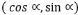 мен тригонометриялық функциялардың өзара байланысын білу; 

9.2.4.3 бұрыштардың қосындысы мен айырымының, жарты және қос бұрыштың тригонометриялық формулаларын қорытып шығару және қолдану;

9.2.4.4 келтіру формулаларын қорытып шығару және қолдану;

9.2.4.5 бірлік шеңбердің көмегімен тригонометриялық функциялардың анықталу облысы мен мәндер жиынын табу; 

9.2.4.6 бірлік шеңбердің көмегімен тригонометриялық функциялардың жұптылығын (тақтылығын), периодтылығын , бірсарындылығын және таңбатұрақтылық аралықтарын түсіндіру;

9.2.4.7 тригонометриялық функциялардың қосындысы мен айырымын көбейтіндіге және көбейтіндісін қосындыға немесе айырымға түрлендіру формулаларын 

қорытып шығару және қолдану;

9.2.4.8 тригонометриялық өрнектерді тепе-тең түрлендіруді орындау3-бөлім. Статистика және ықтималдықтар теориясы3-бөлім. Статистика және ықтималдықтар теориясы3-бөлім. Статистика және ықтималдықтар теориясы3-бөлім. Статистика және ықтималдықтар теориясы1. Комбинаторика негіздері

 7.3.1.8.3.1.9.3.1.1. Комбинаторика негіздері

 9.3.1.1 комбинаториканың ережелерін білу (қосу және көбейту ережелері);

9.3.1.2 cанның факториалы анықтамасын білу;

9.3.1.3 қайталанбайтын орналастыру, алмастыру және теру анықтамаларын білу;

9.3.1.4 қайталанбайтын орналастыру, алмастыру және теру сандарын есептеу үшін комбинаторика формулаларын білу;

9.3.1.5 қайталанбайтын орналастыру, алмастыру және теру сандарын есептеу үшін комбинаторика формулаларын қолдана отырып есептер шығару; 

9.3.1.6 Ньютон биномы формуласын және оның қасиеттерін білу және қолдану2. Ықтималдықтар теориясының негіздері

 7.3.2.8.3.2.9.3.2.2. Ықтималдықтар теориясының негіздері

 9.3.2.1 оқиға, кездейсоқ оқиға, ақиқат оқиға, мүмкін емес оқиға, қолайлы нәтижелер, тең мүмкіндікті және қарама-қарсы оқиғалар ұғымдарын меңгеру;

9.3.2.2 элементар және элементар емес оқиғаларды ажырату;

9.3.2.3 ықтималдықтың классикалық анықтамасын білу және есептер шығару үшін оны қолдану;

9.3.2.4 ықтималдықтың статистикалық анықтамасын білу;

9.3.2.5 геометриялық ықтималдықты есептер шығаруда қолдану3. Статистика және деректерді талдау7.3.3.8.3.3.9.3.3.3. Статистика және деректерді талдау7.3.3.1 басты жиынтық, кездейсоқ таңдама, вариациялық қатар, нұсқалық ұғымдарын меңгеру; 

7.3.3.2 нұсқалықтың абсолютті және салыстырмалы жиіліктерін есептеу;

7.3.3.3 статистикалық деректерді жинау және оны кесте түрінде көрсету;

7.3.3.4 таңдаманы жиілік кестесі түрінде көрсету;

7.3.3.5 кестедегі деректердің дұрыстығын тексеру; 

7.3.3.6 таңдама нәтижесін жиілік алқабы түрінде көрсету;

7.3.3.7 кесте немесе жиіліктер алқабы түрінде берілген статистикалық ақпаратты талдау 8.3.3.1 таңдама нәтижелерін жиіліктердің интервалдық кестесі арқылы беру;

8.3.3.2 жиіліктердің интервалдық кестесінің деректерін жиіліктер гистограммасы арқылы беру;

8.3.3.3 жинақталған жиілік анықтамасын білу;

8.3.3.4 статистикалық кестемен, алқаппен, гистограммамен берілген ақпаратты талдау;

8.3.3.5 дисперсия, стандартты ауытқу анықтамаларын және оларды есептеу формулаларын білу 

 4-бөлім. Математикалық модельдеу мен талдау4-бөлім. Математикалық модельдеу мен талдау4-бөлім. Математикалық модельдеу мен талдау4-бөлім. Математикалық модельдеу мен талдау1.

Математикалық анализ бастамалары7.4.1.8.4.1.9.4.1.1.

Математикалық анализ бастамалары7.4.1.1 функция және функцияның графигі ұғымдарын меңгеру; 

7.4.1.2 функцияның берілу тәсілдерін білу;

7.4.1.3 функцияның анықталу облысы мен мәндер жиынын табу;

7.4.1.4 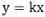 функциясының анықтамасын білу, графигін салу, k коэффициентіне қатысты орналасуын анықтау; 

7.4.1.5 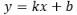 түріндегі сызықтық функцияның анықтамасын білу, оның графигін салу және графиктің k және b коэффициенттеріне қатысты орналасуын анықтау;

7.4.1.6 сызықтық функция графигінің координата осьтерімен қиылысу нүктелерін графикті салмай табу;

7.4.1.7 у = kx + b сызықтық функциясының графигінен k және b таңбаларын анықтау;

7.4.1.8 сызықтық функция графиктерінің өзара орналасуы олардың коэффициенттеріне тәуелді болатынын негіздеу;

7.4.1.9 графигі берілген функцияның графигіне параллель немесе қиятын сызықтық функцияның формуласын табу;

7.4.1.10 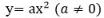 функциясының графигін салу және оның қасиеттерін білу;

7.4.1.11 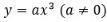 функциясының графигін салу және оның қасиеттерін білу;

7.4.1.12 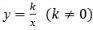 функциясының графигін салу және оның қасиеттерін білу8.4.1.1 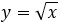 функциясының қасиеттерін білу және оның графигін салу;

8.4.1.2 – 

 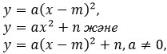 түрдегі квадраттық функциялардың қасиеттерін білу және графиктерін салу;

8.4.1.3 -

 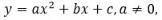 түріндегі квадраттық функцияның қасиеттерін білу және графигін салу;

8.4.1.4 аргументтің берілген мәндері бойынша функцияның мәндерін табу және функцияның мәні бойынша аргументтің мәнін табу

 2. Математикалық модельдеудің көмегімен есептер шығару7.4.2.8.4.2.9.4.2.2. Математикалық модельдеудің көмегімен есептер шығару7.4.2.1 өте кіші немесе өте үлкен сандармен берілген шамаларға байланысты есептер шығару;

7.4.2.2 мәтінді есептерді теңдеулер және теңсіздіктер құру арқылы шығару; 

7.4.2.3 шаршы мен текшенің сызықтық өлшемдерінің өзгеруіне байланысты олардың ауданы мен көлемі қалай өзгеретінін бағалау;

7.4.2.4 екі айнымалысы бар сызықтық теңдеулер жүйесін графиктік тәсілмен шешу8.4.2.1 мәтінді есептерді квадрат теңдеулердің көмегімен шешу;

8.4.2.2 мәтінді есептерді бөлшек-рационал теңдеулердің көмегімен шешу; 

8.4.2.3

қолданбалы есептерді шығару үшін квадраттық функцияны қолдану 

 9.4.2.1 мәтінді есептерді теңдеулер жүйелері арқылы шығару;

9.4.2.2 геометриялық және арифметикалық прогрессияларға байланысты мәтінді есептерді шығару

 3. Математикалық тіл және математикалық модель7.4.3.8.4.3.9.4.3.3. Математикалық тіл және математикалық модель7.4.3.1 есеп шарты бойынша математикалық модель құру8.4.3.1 есеп шарты бойынша математикалық модель құру9.4.3.1 есеп шарты бойынша математикалық модель құру

Негізгі орта білім беру

деңгейінің 7-9 сыныптарына

арналған "Алгебра" оқу пәнінен

жаңартылған мазмұндағы

үлгілік оқу бағдарламасына

қосымшаҰзақ мерзімді жоспар бөліміҰзақ мерзімді жоспар бөлімінің мазмұныОқыту мақсаттары1-тоқсан1-тоқсан1-тоқсан5-6-сыныптардағы математика курсын қайталау5-6-сыныптардағы математика курсын қайталау5-6-сыныптардағы математика курсын қайталауБүтін көрсеткішті дәреже Натурал көрсеткішті дәреже және оның қасиеттері7.1.2.1 натурал көрсеткішті дәреже анықтамасын және оның қасиеттерін білу;

7.1.2.2 санның дәрежесі қандай цифрға аяқталатынын анықтау;

7.1.2.15 натурал көрсеткішті дәреженің қасиеттерін қолдану;

7.4.2.3 шаршы мен текшенің сызықтық өлшемдерінің өзгеруіне байланысты олардың ауданы мен көлемі қалай өзгеретінін бағалауБүтін көрсеткішті дәреже Бүтін көрсеткішті дәреже және оның қасиеттері7.1.2.3 нөл және бүтін теріс көрсеткішті дәреженің анықтамасын және оның қасиеттерін білу;

7.1.2.4 бүтін көрсеткішті дәреженің санды мәнін анықтау және берілген сандарды дәреже түрінде көрсету;

7.1.2.6 көрсеткіші нөлге тең дәреженің негізіндегі айнымалының мүмкін мәндерін табу;

7.2.1.1 санды өрнектердің мәндерін табуда бүтін көрсеткішті дәреже қасиеттерін қолдануБүтін көрсеткішті дәреже Құрамында дәрежесі бар өрнектерді түрлендіру7.1.2.5 алгебралық өрнектерді ықшамдауда дәрежелердің қасиеттерін қолдану; 

7.2.3.1 құрамында дәрежесі бар сандар тізбегінің заңдылығын және жетіспейтін мүшелерін анықтауБүтін көрсеткішті дәреже Санның стандарт түрі7.1.1.1 сандарды стандарт түрде жазу;

7.1.2.7 стандарт түрде жазылған сандарға арифметикалық амалдар қолдану;

7.1.2.8 стандарт түрде жазылған санның мәнді бөлігін және ретін табу; 

7.1.2.9 стандарт түрде жазылған сандарды салыстыру; 

7.1.2.10 шамаларды бір өлшем бірліктен екінші өлшем бірлікке айналдыру және оны стандарт түрде жазу;

7.1.2.11 шамалардың жуық мәндерін табу және оларды стандарт түрде жазу;

7.1.2.12 жуық шамалардың абсолюттік және салыстырмалы қателіктерін есептеу;

7.1.2.13 калькулятордың көмегімен жуықтап есептеулерді орындауБүтін көрсеткішті дәреже Мәтінді есептерді шығару7.4.2.1 өте кіші немесе өте үлкен сандармен берілген шамаларға байланысты есептер шығаруКөпмүшелер Бірмүшелер және оларға амалдар қолдану. Бірмүшенің дәрежесі және стандарт түрі7.2.1.2 бірмүше анықтамасын білу, оның коэффициенті мен дәрежесін табу;

7.2.1.3 бірмүшені стандарт түрде жазу;

7.2.1.4 бірмүшелерді көбейтуді орындау және бірмүшені көбейткіштердің көбейтіндісі түрінде көрсетуКөпмүшелер Көпмүшелер. Көпмүшенің дәрежесі және стандарт түрі7.2.1.5 көпмүше анықтамасын білу және оның дәрежесін табу;

7.2.1.6 көпмүшені стандарт түрге келтіру Көпмүшелер Көпмүшелерге амалдар қолдану7.2.1.7 көпмүшелерді қосу және азайтуды орындау; 

7.2.1.8 көпмүшені бірмүшеге көбейтуді орындау;

7.2.1.9 көпмүшені көпмүшеге көбейтуді орындауКөпмүшелер Көпмүшені көбейткіштерге жіктеу7.2.1.12 алгебралық өрнектерді ортақ көбейткішті жақша сыртына шығару және топтау тәсілдері арқылы көбейткіштерге жіктеу Көпмүшелер Өрнектерді тепе-тең түрлендіру7.2.1.13 көпмүшелерге амалдар қолдану, көпмүшелерді көбейткіштерге жіктеу арқылы алгебралық өрнектерді тепе-тең түрлендірулерді орындау2-тоқсан2-тоқсан2-тоқсанФункция. Функцияның графигі Функция және функцияның графигі7.4.1.1 функция және функцияның графигі ұғымдарын меңгеру; 

7.4.1.2 функцияның берілу тәсілдерін білу;

7.4.1.3 функцияның анықталу облысы мен мәндер жиынын табуФункция. Функцияның графигі Сызықтық функция және оның графигі7.4.1.4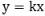 функциясының анықтамасын білу, графигін салу, k коэффициентіне қатысты орналасуын анықтау; 

7.4.1.5 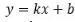 түріндегі сызықтық функцияның анықтамасын білу, оның графигін салу және графиктің k және b коэффициенттеріне қатысты орналасуын анықтау;

7.4.1.6 сызықтық функция графигінің координата осьтерімен қиылысу нүктелерін графикті салмай табу;

7.4.1.7 у = kx + b сызықтық функциясының графигінен k және b таңбаларын анықтауФункция. Функцияның графигі Сызықтық функциялардың графиктерінің өзара орналасуы7.4.1.8 сызықтық функция графиктерінің өзара орналасуы олардың коэффициенттеріне тәуелді болатынын негіздеу;

7.4.1.9 графигі берілген функцияның графигіне параллель немесе қиятын сызықтық функцияның формуласын табуФункция. Функцияның графигі Екі айнымалысы бар сызықтық теңдеулер жүйесін графиктік тәсілмен шешу7.4.2.4 екі айнымалысы бар сызықтық теңдеулер жүйесін графиктік тәсілмен шешуФункция. Функцияның графигі у=ах2, у=ах3 және (k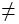 0) түріндегі функциялар, олардың графиктері және қасиеттері7.4.1.10 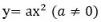 функциясының графигін салу және оның қасиеттерін білу;

7.4.1.11 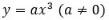 функциясының графигін салу және оның қасиеттерін білу;

7.4.1.12 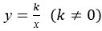 функциясының графигін салу және оның қасиеттерін білуСтатистика элементтері Вариациялық қатар7.3.3.1 басты жиынтық, кездейсоқ таңдама, вариациялық қатар, нұсқалық ұғымдарын меңгеруСтатистика элементтері Абсолютті жиілік және салыстырмалы жиілік. Жиілік кестесі7.3.3.2 нұсқалықтың абсолютті және салыстырмалы жиіліктерін есептеу;

7.3.3.3 статистикалық деректерді жинау және оны кесте түрінде көрсету;

7.3.3.4 таңдаманы жиілік кестесі түрінде көрсету;

7.3.3.5 кестедегі деректердің дұрыстығын тексеруСтатистика элементтері Жиілік алқабы7.3.3.6 таңдама нәтижесін жиілік алқабы түрінде көрсету;

7.3.3.7 кесте немесе жиіліктер алқабы түрінде берілген статистикалық ақпаратты талдау3-тоқсан3-тоқсан3-тоқсанҚысқаша көбейту формулалары Қысқаша көбейту формулалары7.2.1.10 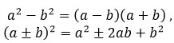 қысқаша көбейту формулаларын білу және қолдану;

7.2.1.11 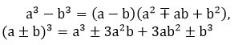 қысқаша көбейту формулаларын білу және қолдануҚысқаша көбейту формулалары Қысқаша көбейту формулаларының көмегімен өрнектерді түрлендіру7.1.2.14 тиімді есептеу үшін қысқаша көбейту формулаларын қолдану;

7.2.1.14 алгебралық өрнектерді қысқаша көбейту формулалары арқылы көбейткіштерге жіктеу; 

7.2.1.15 қысқаша көбейту формулалары арқылы алгебралық өрнектерді тепе-тең түрлендірулерді орындауҚысқаша көбейту формулалары Мәтінді есептерді шығару7.4.3.1 есеп шарты бойынша математикалық модель құру;

7.4.2.2 мәтінді есептерді теңдеулер және теңсіздіктер құру арқылы шығару4-тоқсан4-тоқсан4-тоқсанАлгебралық бөлшектер Алгебралық бөлшек және оның негізгі қасиеті7.2.1.16 алгебралық бөлшектерді танып білу;

7.2.1.17 алгебралық бөлшектегі айнымалылардың мүмкін мәндер жиынын табу;

7.2.1.18 алгебралық бөлшектің негізгі қасиетін қолдану: 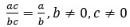 Алгебралық бөлшектер Алгебралық бөлшектерге амалдар қолдану7.2.1.19 алгебралық бөлшектерді қосу және азайтуды орындау;

7.2.1.20 алгебралық бөлшектерді көбейту және бөлуді, дәрежеге шығаруды орындауАлгебралық бөлшектер Алгебралық өрнектерді тепе-тең түрлендіру7.2.1.21 құрамында алгебралық бөлшектері бар өрнектерді түрлендіруді орындау7-сыныптағы алгебра курсын қайталау 7-сыныптағы алгебра курсын қайталау 7-сыныптағы алгебра курсын қайталау Ұзақ мерзімді жоспар бөліміҰзақ мерзімді жоспар бөлімінің мазмұныОқыту мақсаттары1-тоқсан1-тоқсан1-тоқсан7-сыныптағы алгебра курсын қайталау 7-сыныптағы алгебра курсын қайталау 7-сыныптағы алгебра курсын қайталау Квадрат түбір және иррационал өрнек Нақты сандар8.1.1.1 иррационал және нақты сандар ұғымдарын меңгеруКвадрат түбір және иррационал өрнек Квадрат түбір8.1.1.2 санның квадрат түбірі және арифметикалық квадрат түбірі анықтамаларын білу және ұғымдарын ажырату;

8.1.2.1 арифметикалық квадрат түбірдің қасиеттерін қолдану;

8.1.2.2 квадрат түбірдің мәнін бағалауКвадрат түбір және иррационал өрнек Құрамында квадрат түбірлері бар өрнектерді түрлендіру8.1.2.3 көбейткішті квадрат түбір белгісінің алдына шығару және көбейткішті квадрат түбір белгісінің астына алу ; 

8.1.2.4 бөлшек бөлімін иррационалдықтан арылту;

8.1.2.5 құрамында түбір таңбасы бар өрнектерді түрлендіруді орындау;

8.1.2.6 нақты сандарды салыстыруКвадрат түбір және иррационал өрнек 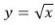 функциясы, оның графигі және қасиеттері8.4.1.1 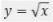 функциясының қасиеттерін білу және оның графигін салу;

8.4.1.4 аргументтің берілген мәндері бойынша функцияның мәндерін табу және функцияның мәні бойынша аргументтің мәнін табу2-тоқсан2-тоқсан2-тоқсанКвадрат теңдеулер Квадрат теңдеу 8.2.2.1 квадрат теңдеудің анықтамасын білу;

8.2.2.2 квадрат теңдеулердің түрлерін ажыратуКвадрат теңдеулер Квадрат теңдеулерді шешу8.2.2.3 квадрат теңдеулерді шешу;

8.2.2.4 Виет теоремасын қолдануКвадрат теңдеулер Квадрат үшмүше8.2.1.1 квадрат үшмүшенің түбірі ұғымын меңгеру;

8.2.1.2 үшмүшеден екімүшенің толық квадратын бөлу; 

8.2.1.3 квадрат үшмүшені көбейткіштерге жіктеуКвадрат теңдеулер Теңдеулерді шешу8.2.2.5 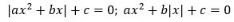 түріндегі теңдеулерді шешу;

8.2.2.6 бөлшек-рационал теңдеулерді шешу;

8.2.2.7 квадрат теңдеулерге келтірілетін теңдеулерді шешуКвадрат теңдеулер 3-тоқсан3-тоқсан3-тоқсанКвадрат теңдеулер Мәтінді есептерді шығару 8.4.2.1 мәтінді есептерді квадрат теңдеулердің көмегімен шешу;

8.4.2.2 мәтінді есептерді бөлшек-рационал теңдеулердің көмегімен шешуКвадраттық функция Квадраттық функция және оның графигі8.4.1.2 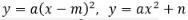 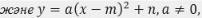 түрдегі квадраттық функциялардың қасиеттерін білу және графиктерін салу;

8.4.1.3 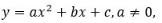 түріндегі квадраттық функцияның қасиеттерін білу және графигін салу;

8.4.1.4 аргументтің берілген мәндері бойынша функцияның мәндерін табу және функцияның мәні бойынша аргументтің мәнін табуКвадраттық функция Мәтінді есептерді шығару8.4.2.3 қолданбалы есептерді шығару үшін квадраттық функцияны қолдану;

8.4.3.1 есеп шарты бойынша математикалық модель құруСтатистика элементтері Жиілік алқабы, жиілік гистограммасы8.3.3.1 таңдама нәтижелерін жиіліктердің интервалдық кестесі арқылы беру;

8.3.3.2 жиіліктердің интервалдық кестесінің деректерін жиіліктер гистограммасы арқылы беруСтатистика элементтері Орта мән. Дисперсия. Стандартты ауытқу 8.3.3.3 жинақталған жиілік анықтамасын білу;

8.3.3.4 статистикалық кестемен, алқаппен, гистограммамен берілген ақпаратты талдау;

8.3.3.5 дисперсия, стандартты ауытқу анықтамаларын және оларды есептеу формулаларын білу4-тоқсан4-тоқсан4-тоқсанТеңсіздіктер Квадрат теңсіздік8.2.2.8 квадрат теңсіздіктерді шешуТеңсіздіктер Рационал теңсіздік8.2.2.9 рационал теңсіздіктерді шешуТеңсіздіктер Теңсіздіктер жүйелерін шешу 8.2.2.10 біреуі сызықтық, екіншісі квадрат теңсіздік болатын екі теңсіздіктен құралған жүйелерді шешу;

8.2.2.11 құрамында екі квадрат теңсіздігі бар жүйелер мен жиынтықтарды шешу8-сыныптағы алгебра курсын қайталау8-сыныптағы алгебра курсын қайталау8-сыныптағы алгебра курсын қайталауҰзақ мерзімді жоспар бөліміҰзақ мерзімді жоспар бөлімінің мазмұныОқыту мақсаттары1-тоқсан1-тоқсан1-тоқсан8-сыныптағы алгебра курсын қайталау8-сыныптағы алгебра курсын қайталау8-сыныптағы алгебра курсын қайталауЕкі айнымалысы бар теңдеулер, теңсіздіктер, және олардың жүйелері Екі айнымалысы бар сызықтық емес теңдеулер және олардың жүйелері9.2.2.1 екі айнымалысы бар сызықтық және сызықтық емес теңдеулерді ажырату;

9.2.2.2 екі айнымалысы бар сызықтық емес теңдеулер жүйесін шешу;

9.4.2.1 мәтінді есептерді теңдеулер жүйелері арқылы шығару;

9.4.3.1 есеп шарты бойынша математикалық модель құруЕкі айнымалысы бар теңдеулер, теңсіздіктер, және олардың жүйелері Екі айнымалысы бар теңсіздіктер9.2.2.3 екі айнымалысы бар теңсіздіктерді шешуЕкі айнымалысы бар теңдеулер, теңсіздіктер, және олардың жүйелері Екі айнымалысы бар сызықтық емес теңсіздіктер жүйелері9.2.2.4 екі айнымалысы бар сызықтық емес теңсіздіктер жүйесін шешуКомбинаторика элементтері Комбинаториканың негізгі ұғымдары мен ережелері (қосу және көбейту ережелері)9.3.1.1 комбинаториканың ережелерін білу (қосу және көбейту ережелері);

9.3.1.2 cанның факториалы анықтамасын білу;

9.3.1.3 қайталанбайтын орналастыру, алмастыру және теру анықтамаларын білу;

9.3.1.4 қайталанбайтын орналастыру, алмастыру және теру сандарын есептеу үшін комбинаторика формулаларын білуКомбинаторика элементтері Комбинаторика формулаларын қолданып есептер шешу9.3.1.5 қайталанбайтын орналастыру, алмастыру және теру сандарын есептеу үшін комбинаторика формулаларын қолдана отырып есептер шығаруКомбинаторика элементтері Ньютон биномы және оның қасиеттері9.3.1.6 Ньютон биномы формуласын және оның қасиеттерін білу және қолдану2-тоқсан2-тоқсан2-тоқсанТізбектер Сандар тізбегі, оның берілу тәсілдері және қасиеттері9.2.3.1 сандар тізбегі туралы түсінік болу;

9.2.3.2 тізбектің n-ші мүшесін табу, мысалы: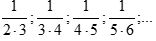 ;

9.2.3.3 математикалық индукция әдісін білу және қолдануТізбектер Арифметикалық және геометриялық прогрессиялар9.2.3.4 сандар тізбектерінің арасынан арифметикалық және геометриялық прогрессияны ажырату;

9.2.3.5 арифметикалық прогрессиялардың n-ші мүшесін, алғашқы n мүшелерінің қосындысын есептеу формулаларын, сипаттамалық қасиетін білу және қолдану;

9.2.3.6 геометриялық прогрессиялардың n-ші мүшесін, алғашқы n мүшелерінің қосындысын есептеу формулаларын, сипаттамалық қасиетін білу және қолдану;

9.2.3.7 арифметикалық немесе/және геометриялық прогрессияларға байланысты есептер шығаруТізбектер Шексіз кемімелі геометриялық прогрессия9.2.3.8 шексіз кемімелі геометриялық прогрессия қосындысының формуласын периодты ондық бөлшекті жай бөлшекке айналдыру үшін қолдануТізбектер Мәтінді есептерді шығару9.2.3.9 шексіз кемімелі геометриялық прогрессия қосындысының формуласын есептер шығаруда қолдану;

9.4.2.2 геометриялық және арифметикалық прогрессияларға байланысты мәтінді есептерді шығару3-тоқсан3-тоқсан3-тоқсанТригонометрия Бұрыш пен доғаның градустық және радиандық өлшемдері9.1.1.1 бұрыштың радиандық өлшемі ұғымын меңгеру;

9.1.2.1 градусты радианға және радианды градусқа айналдыру;

9.1.1.2 бірлік шеңбердің бойында 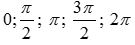 сандарын белгілеуТригонометрия Кез келген бұрыштың синусы, косинусы, тангенсі және котангенсі. Бұрыш синусының, косинусының, тангенсінің және котангенсінің мәндері9.2.4.1 тригонометриялық функциялардың анықтамаларын білу;

9.2.4.2 бірлік шеңбердегі нүктелердің координаталары мен тригонометриялық функциялардың өзара байланысын білуТригонометрия Тригонометриялық функциялар және олардың қасиеттері9.2.4.5 бірлік шеңбердің көмегімен тригонометриялық функциялардың анықталу облысы мен мәндер жиынын табу; 

9.2.4.6 бірлік шеңбердің көмегімен тригонометриялық функциялардың жұптылығын (тақтылығын), периодтылығын , бірсарындылығын және таңбатұрақтылық аралықтарын түсіндіруТригонометрия Тригонометрия формулалары9.2.4.4 келтіру формулаларын қорытып шығару және қолдану;

9.2.4.3 бұрыштардың қосындысы мен айырымының, жарты және қос бұрыштың тригонометриялық формулаларын қорытып шығару және қолдану4-тоқсан4-тоқсан4-тоқсанТригонометрияТригонометрия формулалары9.2.4.7 тригонометриялық функциялардың қосындысы мен айырымын көбейтіндіге және көбейтіндісін қосындыға немесе айырымға түрлендіру формулаларын 

қорытып шығару және 

қолдануТригонометрияТригонометриялық өрнектерді тепе-тең түрлендіру9.2.4.8 тригонометриялық өрнектерді тепе-тең түрлендіруді орындауЫқтималдықтар теориясының элементтері Ықтималдықтар теориясының негіздері9.3.2.1 оқиға, кездейсоқ оқиға, ақиқат оқиға, мүмкін емес оқиға, қолайлы нәтижелер, тең мүмкіндікті және қарама-қарсы оқиғалар ұғымдарын меңгеру;

9.3.2.2 элементар және элементар емес оқиғаларды ажырату;

9.3.2.3 ықтималдықтың классикалық анықтамасын білу және есептер шығару үшін оны қолдану;

9.3.2.4 ықтималдықтың статистикалық анықтамасын білуЫқтималдықтар теориясының элементтері Мәтінді есептерді шығару9.3.2.5 геометриялық ықтималдықты есептер шығаруда қолдану7-9-сыныптардағы алгебра курсын қайталау7-9-сыныптардағы алгебра курсын қайталау7-9-сыныптардағы алгебра курсын қайталау

Қазақстан Республикасы

Білім және ғылым министрі

міндетін атқарушысының

2017 жылғы 25 қазандағы

№ 545 бұйрығына

11-қосымша

Қазақстан Республикасы

Білім және ғылым министрінің

2013 жылғы 3 сәуірдегі

№ 115 бұйрығына

199-2-қосымша1-бөлім. Геометрия1-бөлім. Геометрия1-бөлім. Геометрия1-бөлім. Геометрия1.

Геоме

триялық фигура

лар туралы түсінік7.1.1.8.1.1.9.1.1.1.

Геоме

триялық фигура

лар туралы түсінік7.1.1.1 планиметрияның негізгі фигураларын білу: нүкте, түзу;

7.1.1.2 нүктелер мен түзулердің тиістілік аксиомаларын білу және қолдану;

7.1.1.3 аксиоманың теоремадан айырмашылығын түсіну: теореманың шарты мен қорытындысын ажырату;

7.1.1.4 теоремаларды дәлелдеу әдістерін білу: тура дәлелдеу және "кері жору" әдістері;

7.1.1.5 кесінді, сәуле, бұрыш, үшбұрыш, жарты жазықтық анықтамаларын білу;

7.1.1.6 кесінділер мен бұрыштарды өлшеу аксиомаларын білу және қолдану;

7.1.1.7 тең фигуралардың анықтамасы мен қасиеттерін білу және қолдану;

7.1.1.8 кесінділер мен бұрыштарды салу аксиомаларын білу және қолдану;

7.1.1.9 сыбайлас және вертикаль бұрыштардың анықтамаларын білу; 

7.1.1.10 сыбайлас және вертикаль бұрыштардың қасиеттерін дәлелдеу және қолдану;

7.1.1.11 берілген үшбұрышқа тең үшбұрыштың бар болуы аксиомасын білу;

7.1.1.12 үшбұрыштың медианасы, биссектрисасы, биіктігі, орта перпендикуляры, орта сызығы анықтамаларын білу және оларды салу;

7.1.1.13 үшбұрыштардың түрлерін ажырату;

7.1.1.14 теңқабырғалы, теңбүйірлі, тікбұрышты үшбұрыштардың элементтерін білу;

7.1.1.15 сүйір бұрышты, доғал бұрышты және тікбұрышты үшбұрыштардың биіктіктерінің орналасуын салыстыру;

7.1.1.16 үшбұрыштың ішкі бұрыштарының қосындысы туралы теорема мен оның салдарларын дәлелдеу;

7.1.1.17 үшбұрыштың ішкі бұрыштарының қосындысы туралы теорема мен оның салдарларын есептер шығаруда қолдану;

7.1.1.18 үшбұрыштың сыртқы бұрышының анықтамасын білу және үшбұрыштың сыртқы бұрышы туралы теореманы дәлелдеу;

7.1.1.19 үшбұрыштың сыртқы бұрышы туралы теореманы қолдану;

7.1.1.20 үшбұрыштың бұрыштары мен қабырғалары арасындағы қатысты білу және есептер шығаруда қолдану;

7.1.1.21 үшбұрыштар теңдігінің белгілерін білу және дәлелдеу;

7.1.1.22 үшбұрыштар теңдігінің белгілерін есептер шығару мен дәлелдеулерде қолдану;

7.1.1.23 теңбүйірлі үшбұрыштың белгілері мен қасиеттерін қолдану;

7.1.1.24 теңқабырғалы үшбұрыштың қасиеттерін есептер шығаруда қолдану;

7.1.1.25 тікбұрышты үшбұрыштар теңдігінің белгілерін дәлелдеу;

7.1.1.26 тікбұрышты үшбұрыштар теңдігінің белгілерін есептер шығаруда қолдану;

7.1.1.27 тікбұрышты үшбұрыштың қасиеттерін қолдану;

7.1.1.28 шеңбер мен дөңгелектің және олардың элементтерінің (центр, радиус, диаметр, хорда) анықтамаларын білу; 

7.1.1.29 центрлік бұрыштың анықтамасы мен қасиеттерін білу және қолдану;

7.1.1.30 шеңбер диаметрі мен хордасының перпендикулярлығы туралы теоремаларды дәлелдеу және қолдану;

7.1.1.31 нүктелердің геометриялық орнының анықтамасын білу; 

7.1.1.32 перпендикуляр ұғымын біледі8.1.1.1 көпбұрыш, 

дөңес көпбұрыш, көпбұрыш элементтері анықтамаларын білу;

8.1.1.2 

көпбұрыш тың ішкі бұрыштарының қосындыларының және сыртқы бұрыштарының қосындыларының формулаларын қорытып шығару;

8.1.1.3 параллелограмм анықтамасын білу;

8.1.1.4 параллелограмм қасиеттерін қорытып шығару және қолдану;

8.1.1.5 параллелограмм белгілерін қорытып шығару және қолдану;

8.1.1.6 тіктөртбұрыш, ромб, шаршы анықтамаларын білу және олардың қасиеттері мен белгілерін қорытып шығару;

8.1.1.7 Фалес теоремасын білу және қолдану;

8.1.1.8 пропорционал кесінділер туралы теоремаларды білу және қолдану;

8.1.1.9 циркуль мен сызғыштың көмегімен кесіндіні бірдей n бөлікке бөлу;

8.1.1.10 пропорционал кесінділерді салу;

8.1.1.11 трапецияның анықтамасын, түрлерін және қасиеттерін білу;

8.1.1.12 үшбұрыштың орта сызығының қасиетін дәлелдеу және қолдану;

8.1.1.13 трапецияның орта сызығының қасиетін дәлелдеу және қолдану9.1.1.1 доға ұзындығының формуласын қорытып шығару және қолдану;

9.1.1.2 сектор мен сегмент ауданының формулаларын қорытып шығару және қолдану;

9.1.1.3 іштей сызылған бұрыш анықтамасын және оның қасиеттерін білу;

9.1.1.4 дөңгелектегі кесінділердің пропорционалдылығы туралы теоремаларды білу және қолдану 2. Геоме

триялық фигура

лардың өзара орнала

суы7.1.2.8.1.2.9.1.2.2. Геоме

триялық фигура

лардың өзара орнала

суы7.1.2.1 нүктелердің түзу мен жазықтықта орналасу аксиомаларын білу және қолдану (реттік аксиомасы);

7.1.2.2 түзулердің параллельдік аксиомасын білу; 

7.1.2.3 екі түзуді қиюшымен қиғанда пайда болған бұрыштарды танып білу;

7.1.2.4 түзулердің параллельдік белгілерін дәлелдеу;

7.1.2.5 түзулердің параллельдік белгілерін есептер шығаруда қолдану;

7.1.2.6 параллель түзулердің қасиеттерін дәлелдеу;

7.1.2.7 параллель түзулердің қасиеттерін есептер шығаруда қолдану;

7.1.2.8 перпендикуляр, көлбеу және көлбеудің проекциясы ұғымдарын меңгеру;

7.1.2.9 нүктеден түзуге түсірілген перпендикулярдың біреу ғана болуы туралы теореманы дәлелдеу және қолдану;

7.1.2.10 перпендикуляр түзулердің қасиеттерін білу және қолдану;

7.1.2.11 шеңберге жүргізілген жанама мен қиюшының анықтамаларын білу;

7.1.2.12 түзу мен шеңбердің, екі шеңбердің өзара орналасу жағдайларын талдау;

7.1.2.13 есептер шығаруда шеңбер жанамасының қасиеттерін білу және қолдану;

7.1.2.14 үшбұрышқа іштей және сырттай сызылған шеңберлердің анықтамаларын білу;

7.1.2.15 үшбұрышқа сырттай және іштей сызылған шеңберлердің центрлерінің орналасуын түсіндіру;

7.1.2.16 берілген бұрышқа тең бұрыш салу, бұрыштың биссектрисасын салу, кесіндіні қақ бөлу;

7.1.2.17 кесіндінің орта перпендикулярын және берілген түзуге перпендикуляр түзу салу; 

7.1.2.18 берілген элементтері бойынша үшбұрыш салу9.1.2.1 шеңберге іштей және сырттай сызылған төртбұрыштардың қасиеттері мен белгілерін білу және қолдану;

9.1.2.2 дұрыс көпбұрыштардың анықтамасын және қасиеттерін білу;

9.1.2.3 дұрыс көпбұрыштарды салу;

9.1.2.4 дұрыс көпбұрышқа іштей және сырттай сызылған шеңберлердің радиустары арасындағы байланысты білу және қолдану;

9.1.2.5 дұрыс көпбұрыштың қабырғаларын, периметрін, ауданын және оған іштей және сырттай сызылған шеңберлердің радиустарын байланыстыратын формулаларды білу және қолдану; 

9.1.2.6 үшбұрыш медианаларының қасиеттерін білу және қолдану 3.

Метри

калық қатыс

тар7.1.3.8.1.39.1.3.3.

Метри

калық қатыс

тар7.1.3.1 үшбұрыш теңсіздігін білу және қолдану8.1.3.1 үшбұрыштың қабырғаларына жүргізілген медианалар, биссектрисалар, биіктіктер және орта перпендикулярлар қасиеттерін білу және қолдану;

8.1.3.2 бұрыштың синусы, косинусы, тангенсі және котангенсінің тікбұрышты үшбұрыштың қабырғалары мен бұрыштарының қатыстары арқылы берілген анықтамаларын білу;

8.1.3.3 Пифагор теоремасын дәлелдеу және қолдану;

8.1.3.4 тікбұрышты үшбұрыштың тік бұрышының төбесінен гипотенузасына түсірілген биіктігінің қасиеттерін дәлелдеу және қолдану;

8.1.3.5 бұрышты оның синусы, косинусы, тангенсі және котангенсінің белгілі мәні бойынша салу; 

8.1.3.6 тікбұрышты үшбұрышты 300, 450, 600 -қа тең бұрыштардың синус, косинус, тангенс және котангенсінің мәндерін табу үшін қолдану; 

8.1.3.7 тікбұрышты үшбұрыштың элементтерін табу үшін 300, 450, 600 - қа тең бұрыштардың синус, косинус, тангенс және котангенсінің мәндерін қолдану;

8.1.3.8 берілген екі элементі бойынша тікбұрышты үшбұрыштың бұрыштары мен қабырғаларын табу; 

8.1.3.9

көпбұрыш ауданының анықтамасы мен қасиеттерін білу;

8.1.3.10 тең шамалас және тең құрамдас фигуралардың анықтамаларын білу;

8.1.3.11 параллелограмм

ның, ромбтың ауданы формулаларын қорытып шығару және қолдану;

8.1.3.12 үшбұрыштың ауданы формулаларын қорытып шығару және қолдану; 

8.1.3.13 трапецияның ауданы формулаларын қорытып шығару және қолдану;

8.1.3.14 жазықтықта координаталары

мен берілген екі нүктенің арақашықтықтығын есептеу;

8.1.3.15 кесінді ортасының координаталарын табу;

8.1.3.16 кесіндіні берілген қатынаста бөлетін нүктенің координаталарын табу;

8.1.3.17 центрі (a, b), радиусы r болатын шеңбердің теңдеуін 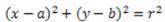 білу;

8.1.3.18 берілген теңдеуі бойынша шеңбер салу;

8.1.3.19 түзудің жалпы теңдеуін және берілген екі нүкте арқылы өтетін түзудің теңдеуін жазу: 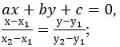 8.1.3.20 координаталармен берілген қарапайым есептерді 

шығару ;

8.1.3.21 Пифагор теоремасын пайдаланып, 

 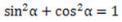 формуласын қорытып шығару және есептер шешуде қолдану;

8.1.3.22 негізгі тригонометрия

лық тепе-теңдіктерді қорытып шығару және қолдану; 

8.1.3.23 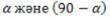 бұрыштарының синусы, косинусы, тангенсі және котангенсі арасындағы байланыстарды білу және қолдану;

8.1.3.24 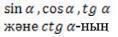 мәндерін олардың біреуінің берілген мәні бойынша табу9.1.3.1 вектордың координаталарын табу;

9.1.3.2 вектордың ұзындығын табу;

9.1.3.3 координаталары

мен берілген векторларға амалдар қолдану;

9.1.3.4 векторлардың скаляр көбейтіндісін және оның қасиеттерін білу және қолдану;

9.1.3.5 векторлар арасындағы бұрышты есептеу;

9.1.3.6 косинустар теоремасын білу және қолдану; 

9.1.3.7 синустар теоремасын білу және қолдану;

9.1.3.8 іштей сызылған үшбұрыштың ауданын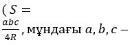 – үшбұрыштың қабырғалары, R – сырттай сызылған шеңбер радиусы) және сырттай сызылған көпбұрыштың ауданының 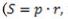 мұндағы r – іштей сызылған шеңбер радиусы, 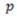 - көпбұрыштың жарты периметрi) формуларын білу және қолдану;

9.1.3.9 шеңберге іштей немесе сырттай сызылған үшбұрыштардың аудандарын пайдаланып шеңбердің радиусын табу формулаларын білу және қолдану;

9.1.3.10 синустар және косинустар теоремаларын үшбұрыштарды шешуде және қолданбалы есептерді шығаруда қолдану4. Вектор

лар және түрлен

дірулер7.1.4.8.1.4.9.1.4.4. Вектор

лар және түрлен

дірулер9.1.4.1 вектордың, коллинеар векторлардың, тең векторлардың, нөлдік вектордың, бірлік вектордың және вектор ұзындығының анықтамаларын білу; 

9.1.4.2 векторларды қосу, векторды санға көбейту ережелерін білу және қолдану;

9.1.4.3 векторлардың коллинеарлық шартын қолдану;

9.1.4.4 векторды екі коллинеар емес векторлар бойынша жіктеу;

9.1.4.5 екі вектордың арасындағы бұрыштың анықтамасын білу; 

9.1.4.6 векторлардың скаляр көбейтіндісін табу;

9.1.4.7 есептерді векторлық әдіспен шешу;

9.1.4.8 қозғалыстың түрлерін, композициясын және олардың қасиеттерін білу;

9.1.4.9 симметрия, параллель көшіру және бұру кезінде фигуралардың бейнелерін салу;

9.1.4.10 жазықтықта түрлендіруді қолдана отырып есептер шығару;

9.1.4.11 гомотетияның анықтамасын және қасиеттерін білу;

9.1.4.12 гомотетия кезінде әртүрлі фигуралардың бейнелерін салу;

9.1.4.13 ұқсас фигуралардың анықтамасын және қасиеттерін білу;

9.1.4.14 үшбұрыштар ұқсастығы белгілерін білу және қолдану;

9.1.4.15 тікбұрышты үшбұрыштардың ұқсастығын білу және қолдану;

9.1.4.16 үшбұрыш биссектрисасының қасиетін білу және қолдану;

9.1.4.17 ұқсас фигуралардың аудандары және ұқсастық коэффициенті арасындағы тәуелділік формуласын білу

9.1.4.18 дұрыс көрбұрыштардың симметрияларын білу;

9.1.4.19 есептер шығаруда векторларды қолдану

Негізгі орта білім беру

деңгейінің 7-9-сыныптарына

арналған "Геометрия" оқу

пәнінен жаңартылған

мазмұндағы үлгілік оқу

бағдарламасына қосымшаҰзақ мерзімді жоспар бөліміҰзақ мерзімді жоспар бөлімінің мазмұныОқыту мақсаттары1-тоқсан1-тоқсан1-тоқсанГеометрияның алғашқы мәліметтері Геометрияның негізгі ұғымдары. Аксиома. Теорема7.1.1.1 планиметрияның негізгі фигураларын білу: нүкте, түзу;

7.1.1.5 кесінді, сәуле, бұрыш, үшбұрыш, жарты жазықтық анықтамаларын білу;

7.1.1.2 нүктелер мен түзулердің тиістілік аксиомаларын білу және қолдану;

7.1.1.3 аксиоманың теоремадан айырмашылығын түсіну: теореманың шарты мен қорытындысын ажырату;

7.1.2.1 нүктелердің түзу мен жазықтықта орналасу аксиомаларын білу және қолдану (реттік аксиомасы);

7.1.1.6 кесінділер мен бұрыштарды өлшеу аксиомаларын білу және қолдану;

7.1.1.8 кесінділер мен бұрыштарды салу аксиомаларын білу және қолдану;

7.1.1.11 берілген үшбұрышқа тең үшбұрыштың бар болуы аксиомасын білу;

7.1.2.2 түзулердің параллельдік аксиомасын білуГеометрияның алғашқы мәліметтері Фигуралар теңдігі7.1.1.7 тең фигуралардың анықтамасы мен қасиеттерін білу және қолдануГеометрияның алғашқы мәліметтері Теореманы дәлелдеу әдістері: тура дәлелдеу және "кері жору" әдісі7.1.1.4 теоремаларды дәлелдеу әдістерін білу: тура дәлелдеу және "кері жору" әдістеріГеометрияның алғашқы мәліметтері Сыбайлас және вертикаль бұрыштар, олардың қасиеттері7.1.1.9 сыбайлас және вертикаль бұрыштардың анықтамаларын білу; 

7.1.1.10 сыбайлас және вертикаль бұрыштардың қасиеттерін дәлелдеу және қолдану; 

7.1.1.32 перпендикуляр ұғымын біледі2-тоқсан2-тоқсан2-тоқсанҮшбұрыштар Үшбұрыш және оның түрлері7.1.1.13 үшбұрыштардың түрлерін ажыратуҮшбұрыштар Үшбұрыштың биссектрисы, медианасы, биіктігі және орта сызығы7.1.1.14 теңқабырғалы, теңбүйірлі, тікбұрышты үшбұрыштардың элементтерін білу;

7.1.1.12 үшбұрыштың медианасы, биссектрисасы, биіктігі, орта перпендикуляры, орта сызығы анықтамаларын білу және оларды салу;

7.1.1.15 сүйір бұрышты, доғал бұрышты және тікбұрышты үшбұрыштардың биіктіктерінің орналасуын салыстыру Үшбұрыштар Үшбұрыштар теңдігінің белгілері7.1.1.21 үшбұрыштар теңдігінің белгілерін білу және дәлелдеу;

7.1.1.22 үшбұрыштар теңдігінің белгілерін есептер шығару мен дәлелдеулерде қолдануҮшбұрыштар Теңбүйірлі үшбұрыш, оның қасиеттері және белгілері7.1.1.23 теңбүйірлі үшбұрыштың белгілері мен қасиеттерін қолдану;

7.1.1.24 теңқабырғалы үшбұрыштың қасиеттерін есептер шығаруда қолдану3-тоқсан3-тоқсан3-тоқсанТүзулердің өзара орналасуы Параллель түзулер, олардың белгілері және қасиеттері7.1.2.3 екі түзуді қиюшымен қиғанда пайда болған бұрыштарды танып білу;

7.1.2.4 түзулердің параллельдік белгілерін дәлелдеу;

7.1.2.5 түзулердің параллельдік белгілерін есептер шығаруда қолдану;

7.1.2.6 параллель түзулердің қасиеттерін дәлелдеу;

7.1.2.7 параллель түзулердің қасиеттерін есептер шығаруда қолдануТүзулердің өзара орналасуы Үшбұрыш бұрыштарының қосындысы. Үшбұрыштың сыртқы бұрышы7.1.1.16 үшбұрыштың ішкі бұрыштарының қосындысы туралы теорема мен оның салдарларын дәлелдеу;

7.1.1.17 үшбұрыштың ішкі бұрыштарының қосындысы туралы теорема мен оның салдарларын есептер шығаруда қолдану;

7.1.1.18 үшбұрыштың сыртқы бұрышының анықтамасын білу және үшбұрыштың сыртқы бұрышы туралы теореманы дәлелдеу;

7.1.1.19 үшбұрыштың сыртқы бұрышы туралы теореманы қолдануТүзулердің өзара орналасуы Үшбұрыш теңсіздігі7.1.1.20 үшбұрыштың бұрыштары мен қабырғалары арасындағы қатысты білу және есептер шығаруда қолдану;

7.1.3.1 үшбұрыш теңсіздігін білу және қолдануТүзулердің өзара орналасуы Тікбұрышты үшбұрыштардың теңдігінің белгілері. Тікбұрышты үшбұрыштың қасиеттері7.1.1.25 тікбұрышты үшбұрыштар теңдігінің белгілерін дәлелдеу;

7.1.1.26 тікбұрышты үшбұрыштар теңдігінің белгілерін есептер шығаруда қолдану;

7.1.1.27 тікбұрышты үшбұрыштың қасиеттерін қолдануТүзулердің өзара орналасуы Перпендикуляр түзулер. Перпендикуляр, көлбеу және оның проекциясы7.1.2.8 перпендикуляр, көлбеу және көлбеудің проекциясы ұғымдарын меңгеру;

7.1.2.9 нүктеден түзуге түсірілген перпендикулярдың біреу ғана болуы туралы теореманы дәлелдеу және қолдану;

7.1.2.10 перпендикуляр түзулердің қасиеттерін білу және қолдану4-тоқсан4-тоқсан4-тоқсанШеңбер. Геометриялық салулар Шеңбер, дөңгелек, олардың элементтері мен бөліктері. Центрлік бұрыш7.1.1.31 нүктелердің геометриялық орнының анықтамасын білу;

7.1.1.28 шеңбер мен дөңгелектің және олардың элементтерінің (центр, радиус, диаметр, хорда) анықтамаларын білу; 

7.1.1.29 центрлік бұрыштың анықтамасы мен қасиеттерін білу және қолдану;

7.1.1.30 шеңбер диаметрі мен хордасының перпендикулярлығы туралы теоремаларды дәлелдеу және қолдануШеңбер. Геометриялық салулар Түзу мен шеңбердің өзара орналасуы. Екі шеңбердің өзара орналасуы7.1.2.12 түзу мен шеңбердің, екі шеңбердің өзара орналасу жағдайларын талдауШеңбер. Геометриялық салулар Шеңберге жүргізілген жанама. Шеңберге жүргізілген жанамалардың қасиеттері7.1.2.11 шеңберге жүргізілген жанама мен қиюшының анықтамаларын білу;

7.1.2.13 есептер шығаруда шеңбер жанамасының қасиеттерін білу және қолдануШеңбер. Геометриялық салулар Үшбұрышқа іштей және сырттай сызылған шеңберлер7.1.2.14 үшбұрышқа іштей және сырттай сызылған шеңберлердің анықтамаларын білу;

7.1.2.15 үшбұрышқа сырттай және іштей сызылған шеңберлердің центрлерінің орналасуын түсіндіруШеңбер. Геометриялық салулар Салу есептері7.1.2.16 берілген бұрышқа тең бұрыш салу, бұрыштың биссектрисасын салу, кесіндіні қақ бөлу;

7.1.2.17 кесіндінің орта перпендикулярын және берілген түзуге перпендикуляр түзу салу; 

7.1.2.18 берілген элементтері бойынша үшбұрыш салу7-сыныптағы геометрия курсын қайталау 7-сыныптағы геометрия курсын қайталау 7-сыныптағы геометрия курсын қайталау Ұзақ мерзімді жоспар бөліміҰзақ мерзімді жоспар бөлімінің мазмұныОқыту мақсаттары1-тоқсан1-тоқсан1-тоқсан7-сыныптағы геометрия курсын қайталау 7-сыныптағы геометрия курсын қайталау 7-сыныптағы геометрия курсын қайталау Көпбұрыштар. Төртбұрыштарды зерттеу Көпбұрыш. Дөңес көпбұрыш8.1.1.1 көпбұрыш, дөңес көпбұрыш, көпбұрыш элементтері анықтамаларын білу;

8.1.1.2 көпбұрыштың ішкі бұрыштарының қосындыларының және сыртқы бұрыштарының қосындыларының формулаларын қорытып шығаруКөпбұрыштар. Төртбұрыштарды зерттеу Параллелограмм, ромб, тіктөртбұрыш, шаршы және олардың қасиеттері мен белгілері8.1.1.3 параллелограмм анықтамасын білу;

8.1.1.4 параллелограмм қасиеттерін қорытып шығару және қолдану;

8.1.1.5 параллелограмм белгілерін қорытып шығару және қолдану;

8.1.1.6 тіктөртбұрыш, ромб, шаршы анықтамаларын білу және олардың қасиеттері мен белгілерін қорытып шығаруКөпбұрыштар. Төртбұрыштарды зерттеу Фалес теоремасы. Пропорционал кесінділер8.1.1.7 Фалес теоремасын білу және қолдану;

8.1.1.8 пропорционал кесінділер туралы теоремаларды білу және қолдану;

8.1.1.9 циркуль мен сызғыштың көмегімен кесіндіні бірдей n бөлікке бөлу;

8.1.1.10 пропорционал кесінділерді салуКөпбұрыштар. Төртбұрыштарды зерттеу Трапеция, оның түрлері мен қасиеттері. Трапеция мен үшбұрыштың орта сызықтары8.1.1.11 трапецияның анықтамасын, түрлерін және қасиеттерін білу;

8.1.1.12 үшбұрыштың орта сызығының қасиетін дәлелдеу және қолдану;

8.1.1.13 трапецияның орта сызығының қасиетін дәлелдеу және қолдануКөпбұрыштар. Төртбұрыштарды зерттеу Үшбұрыштың тамаша нүктелері8.1.3.1 үшбұрыштың қабырғаларына жүргізілген медианалар, биссектрисалар, биіктіктер және орта перпендикулярлар қасиеттерін білу және қолдану2-тоқсан2-тоқсан2-тоқсанТікбұрышты үшбұрыштың қабырғалары мен бұрыштары арасындағы қатыстар Тікбұрышты үшбұрыштың сүйір бұрыштарының тригонометриялық функциялары. Пифагор теоремасы8.1.3.2 бұрыштың синусы, косинусы, тангенсі және котангенсінің тікбұрышты үшбұрыштың қабырғалары мен бұрыштарының қатыстары арқылы берілген анықтамаларын білу;

8.1.3.3 Пифагор теоремасын дәлелдеу және қолдану;

8.1.3.4 тікбұрышты үшбұрыштың тік бұрышының төбесінен гипотенузасына түсірілген биіктігінің қасиеттерін дәлелдеу және қолдануТікбұрышты үшбұрыштың қабырғалары мен бұрыштары арасындағы қатыстар Негізгі тригонометриялық тепе-теңдіктер8.1.3.21 Пифагор теоремасын пайдаланып, 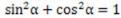 формуласын қорытып шығару және есептер шешуде қолдану;

8.1.3.22 негізгі тригонометриялық тепе-теңдіктерді қорытып шығару және қолдану; 

8.1.3.23 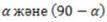 бұрыштарының синусы, косинусы, тангенсі және котангенсі арасындағы байланыстарды білу және қолдану

8.1.3.24 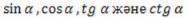 мәндерін олардың біреуінің 

8.1.3.5 бұрышты оның синусы, косинусы, тангенсі және котангенсінің белгілі мәні бойынша салуТікбұрышты үшбұрыштың қабырғалары мен бұрыштары арасындағы қатыстар Тікбұрышты үшбұрыштарды шешу8.1.3.6 тікбұрышты үшбұрышты 300, 450, 600 -қа тең бұрыштардың синус, косинус, тангенс және котангенсінің мәндерін табу үшін қолдану; 

8.1.3.7 тікбұрышты үшбұрыштың элементтерін табу үшін 300, 450, 600 - қа тең бұрыштардың синус, косинус, тангенс және котангенсінің мәндерін қолдану;

8.1.3.8 берілген екі элементі бойынша тікбұрышты үшбұрыштың бұрыштары мен қабырғаларын табу3-тоқсан3-тоқсан3-тоқсанАуданФигураның ауданы және оның қасиеттері8.1.3.9 көпбұрыш ауданының анықтамасы мен қасиеттерін білу;

8.1.3.10 тең шамалас және тең құрамдас фигуралардың анықтамаларын білуАуданТөртбұрыштар мен үшбұрыштардың аудандары 8.1.3.11 параллелограммның, ромбтың ауданы формулаларын қорытып шығару және қолдану;

8.1.3.12 үшбұрыштың ауданы формулаларын қорытып шығару және қолдану; 

8.1.3.13 трапецияның ауданы формулаларын қорытып шығару және қолдану4-тоқсан4-тоқсан4-тоқсанЖазықтықтағы тікбұрышты координаталар жүйесі Жазықтықтағы координаталар әдісі

 8.1.3.14 жазықтықта координаталарымен берілген екі нүктенің арақашықтықтығын есептеу;

8.1.3.15 кесінді ортасының координаталарын табу;

8.1.3.16 кесіндіні берілген қатынаста бөлетін нүктенің координаталарын табу;

8.1.3.17 центрі (a, b), радиусы r болатын шеңбердің теңдеуін 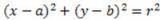 білу;

8.1.3.18 берілген теңдеуі бойынша шеңбер салу;

8.1.3.19 түзудің жалпы теңдеуін және берілген екі нүкте арқылы өтетін түзудің теңдеуін жазу: 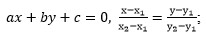 Жазықтықтағы тікбұрышты координаталар жүйесі Мәтін есептерді шығару8.1.3.20 координаталармен берілген қарапайым есептерді шығару 8-сыныптағы геометрия курсын қайталау 8-сыныптағы геометрия курсын қайталау 8-сыныптағы геометрия курсын қайталау Ұзақ мерзімді жоспар бөліміҰзақ мерзімді жоспар бөлімінің мазмұныОқыту мақсаттары1-тоқсан1-тоқсан1-тоқсан8-сыныптағы геометрия курсын қайталау8-сыныптағы геометрия курсын қайталау8-сыныптағы геометрия курсын қайталауЖазықтықтағы векторлар Вектор. Векторларға амалдар қолдану. Коллинеар және коллинеар емес векторлар9.1.4.1 вектордың, коллинеар векторлардың, тең векторлардың, нөлдік вектордың, бірлік вектордың және вектор ұзындығының анықтамаларын білу; 

9.1.4.2 векторларды қосу, векторды санға көбейту ережелерін білу және қолдану;

9.1.4.4 векторды екі коллинеар емес векторлар бойынша жіктеу;

9.1.4.5 екі вектордың арасындағы бұрыштың анықтамасын білу; 

9.1.4.6 векторлардың скаляр көбейтіндісін табу;

9.1.4.7 есептерді векторлық әдіспен шешуЖазықтықтағы векторлар Вектордың координаталары. Координаталық түрде берілген векторларға амалдар қолдану9.1.3.1 вектордың координаталарын табу;

9.1.3.2 вектордың ұзындығын табу;

9.1.4.3 векторлардың коллинеарлық шартын қолдану;

9.1.3.3 координаталарымен берілген векторларға амалдар қолдану;

9.1.3.4 векторлардың скаляр көбейтіндісін және оның қасиеттерін білу және қолдану;

9.1.3.5 векторлар арасындағы бұрышты есептеуЖазықтықтағы векторлар Есептерді шешуде векторларды қолдану9.1.4.19 векторды есептер шығаруда қолдану2-тоқсан2-тоқсан2-тоқсанЖазықтықтағы түрлендірулер Қозғалыс және оның қасиеттері9.1.4.8 қозғалыстың түрлерін, композициясын және олардың қасиеттерін білу;

9.1.4.9 симметрия, параллель көшіру және бұру кезінде фигуралардың бейнелерін салу;

9.1.4.10 жазықтықта түрлендіруді қолдана отырып есептер шығаруЖазықтықтағы түрлендірулер Гомотетия және оның қасиеттері9.1.4.11 гомотетияның анықтамасын және қасиеттерін білу;

9.1.4.12 гомотетия кезінде әртүрлі фигуралардың бейнелерін салуЖазықтықтағы түрлендірулер Ұқсас фигуралар және олардың қасиеттері. Үшбұрыштар ұқсастығының белгілері9.1.4.13 ұқсас фигуралардың анықтамасын және қасиеттерін білу;

9.1.4.14 үшбұрыштар ұқсастығы белгілерін білу және қолдану;

9.1.4.15 тікбұрышты үшбұрыштардың ұқсастығын білу және қолдану;

9.1.4.16 үшбұрыш биссектрисасының қасиетін білу және қолдану;

9.1.4.17 ұқсас фигуралардың аудандары және ұқсастық коэффициенті арасындағы тәуелділік формуласын білу3-тоқсан3-тоқсан3-тоқсанҮшбұрыштарды шешу Үшбұрыштарды шешу9.1.3.6 косинустар теоремасын білу және қолдану; 

9.1.3.7 синустар теоремасын білу және қолдану;

9.1.2.3 дұрыс көпбұрыштарды салу;

9.1.3.8 іштей сызылған үшбұрыштың ауданын 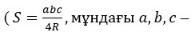 үшбұрыштың қабырғалары, R – сырттай сызылған шеңбер радиусы) және сырттай сызылған көпбұрыштың ауданының 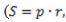 мұндағы 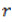 – іштей сызылған шеңбер радиусы,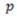 көпбұрыштың жарты периметрi) формуларын білу және қолдану;

9.1.3.9 шеңберге іштей немесе сырттай сызылған үшбұрыштардың аудандарын пайдаланып шеңбердің радиусын табу формулаларын білу және қолдану;

9.1.3.10 синустар және косинустар теоремаларын үшбұрыштарды шешуде және қолданбалы есептерді шығаруда қолдану4-тоқсан4-тоқсан4-тоқсанШеңбер. Көпбұрыштар Шеңбер және дөңгелек. Доғаның ұзындығы. Дөңгелек, сектор және сегменттің аудандары9.1.1.1 доға ұзындығының формуласын қорытып шығару және қолдану;

9.1.1.2 сектор мен сегмент ауданының формулаларын қорытып шығару және қолдану;

9.1.1.3 іштей сызылған бұрыш анықтамасын және оның қасиеттерін білу;

9.1.1.4 дөңгелектегі кесінділердің пропорционалдылығы туралы теоремаларды білу және қолдануШеңбер. Көпбұрыштар Дұрыс көпбұрыштар, олардың қасиеттері және симметриялары9.1.2.1 шеңберге іштей және сырттай сызылған төртбұрыштардың қасиеттері мен белгілерін білу және қолдану;

9.1.2.2 дұрыс көпбұрыштардың анықтамасын және қасиеттерін білу;

9.1.2.4 дұрыс көпбұрышқа іштей және сырттай сызылған шеңберлердің радиустары арасындағы байланысты білу және қолдану;

9.1.2.5 дұрыс көпбұрыштың қабырғаларын, периметрін, ауданын және оған іштей және сырттай сызылған шеңберлердің радиустарын байланыстыратын формулаларды білу және қолдану;

9.1.2.6 үшбұрыш медианаларының қасиеттерін білу және қолдану; 

9.1.4.18 дұрыс көрбұрыштардың симметрияларын білу7-9-сыныптардағы геометрия курсын қайталау 7-9-сыныптардағы геометрия курсын қайталау 7-9-сыныптардағы геометрия курсын қайталау 

Қазақстан Республикасы

Білім және ғылым министрі

міндетін атқарушысының

2017 жылғы 25 қазандағы

№ 545 бұйрығына

12-қосымша

Қазақстан Республикасы

Білім және ғылым министрінің

2013 жылғы 3 сәуірдегі

№ 115 бұйрығына

200-қосымша1. Компьютерлік жүйелер1. Компьютерлік жүйелер1. Компьютерлік жүйелер1. Компьютерлік жүйелер1. Компьютерлік жүйелер1. Компьютерлік жүйелер1. Компьютерлік жүйелер1. Компьютерлік жүйелер1. Компьютерлік жүйелер1. Компьютерлік жүйелер1. Компьютерлік жүйелер1. Компьютерлік жүйелер1. Компьютерлік жүйелерБілім алушылар:Білім алушылар:Білім алушылар:Білім алушылар:Білім алушылар:Білім алушылар:Білім алушылар:Білім алушылар:Білім алушылар:Білім алушылар:Білім алушылар:Білім алушылар:Білім алушылар:Бөлімшелер5-сынып5-сынып6-сынып6-сынып6-сынып6-сынып7-сынып7-сынып8-сынып8-сынып8-сынып9-сынып1.1 Компьютердің құрылғы

лары5.1.1.1 процессор мен қатты дискінің қызметін қарапайым деңгейде түсіндіру5.1.1.1 процессор мен қатты дискінің қызметін қарапайым деңгейде түсіндіру6.1.1.1 есептеу техникасының даму тарихы мен перспективасы жөнінде әңгімелеу; 

6.1.1.2 компьютердің негізгі құрылғылары

ның өзара әрекетін түсіндіру6.1.1.1 есептеу техникасының даму тарихы мен перспективасы жөнінде әңгімелеу; 

6.1.1.2 компьютердің негізгі құрылғылары

ның өзара әрекетін түсіндіру6.1.1.1 есептеу техникасының даму тарихы мен перспективасы жөнінде әңгімелеу; 

6.1.1.2 компьютердің негізгі құрылғылары

ның өзара әрекетін түсіндіру6.1.1.1 есептеу техникасының даму тарихы мен перспективасы жөнінде әңгімелеу; 

6.1.1.2 компьютердің негізгі құрылғылары

ның өзара әрекетін түсіндіру7.1.1.1 компьютер

дің жады түрлерінің қызметін (жедел сақтау құрылғысы, тұрақты сақтау құрылғысы, сыртқы сақтау құрылғысы, кэш – жады) сипаттау7.1.1.1 компьютер

дің жады түрлерінің қызметін (жедел сақтау құрылғысы, тұрақты сақтау құрылғысы, сыртқы сақтау құрылғысы, кэш – жады) сипаттау8.1.1.1 қарапайым деңгейінде процессор дың

қызметін және оның негізгі сипаттама сын түсіндіру

 8.1.1.1 қарапайым деңгейінде процессор дың

қызметін және оның негізгі сипаттама сын түсіндіру

 8.1.1.1 қарапайым деңгейінде процессор дың

қызметін және оның негізгі сипаттама сын түсіндіру

 9.1.1.1 компьютердің міндетіне қарай конфигурация сын таңдау1.2 Программа

лық қамтамасыз ету5.1.2.1 "программалық қамтамасыз ету" ұғымын түсіндіру

 5.1.2.1 "программалық қамтамасыз ету" ұғымын түсіндіру

 6.1.2.1 операциялық жүйенің негізгі міндеттерін атап өту

 6.1.2.1 операциялық жүйенің негізгі міндеттерін атап өту

 6.1.2.1 операциялық жүйенің негізгі міндеттерін атап өту

 6.1.2.1 операциялық жүйенің негізгі міндеттерін атап өту

 7.1.2.1 "программалау жүйесі" және "программалау тілдері" ұғымдарын ажырата білу; 

7.1.2.2 әртүрлі пішімдегі мұрағаттар ды құру және мұрағаттан шығару;

7.1.2.3 бірдей ақпарат сақталған әр түрлі пішімдегі файлдардың көлемін салыстыру7.1.2.1 "программалау жүйесі" және "программалау тілдері" ұғымдарын ажырата білу; 

7.1.2.2 әртүрлі пішімдегі мұрағаттар ды құру және мұрағаттан шығару;

7.1.2.3 бірдей ақпарат сақталған әр түрлі пішімдегі файлдардың көлемін салыстыру8.1.2.1 жүйелік, қолданбалы программа лық қамтамасыз ету және программа лау жүйесін ажырату

 8.1.2.1 жүйелік, қолданбалы программа лық қамтамасыз ету және программа лау жүйесін ажырату

 8.1.2.1 жүйелік, қолданбалы программа лық қамтамасыз ету және программа лау жүйесін ажырату

 9.1.2.1 қолданушы

ның қажеттілігіне байланысты программалық қамтамасыз етуді таңдау

 1.3 Компьютер

лік желілер5.1.3.1 ортақ қолжетімді файлдарды орналасты

ру, өзгерту, жүктеу5.1.3.1 ортақ қолжетімді файлдарды орналасты

ру, өзгерту, жүктеу6.1.3.1 сымсыз байланыстың артықшылығын түсіндіру

 6.1.3.1 сымсыз байланыстың артықшылығын түсіндіру

 6.1.3.1 сымсыз байланыстың артықшылығын түсіндіру

 6.1.3.1 сымсыз байланыстың артықшылығын түсіндіру

 7.1.3.1 компьютерлік желілерді топтастыру7.1.3.1 компьютерлік желілерді топтастыру8.1.3.1 желінің өткізу қабілетін анықтау8.1.3.1 желінің өткізу қабілетін анықтау8.1.3.1 желінің өткізу қабілетін анықтау9.1.3.1 бұлтты технологияларын қолдана отырып, құжаттармен бірлесе жұмыс істеуді ұйымдастыру 2. Ақпараттық процестер2. Ақпараттық процестер2. Ақпараттық процестер2. Ақпараттық процестер2. Ақпараттық процестер2. Ақпараттық процестер2. Ақпараттық процестер2. Ақпараттық процестер2. Ақпараттық процестер2. Ақпараттық процестер2. Ақпараттық процестер2. Ақпараттық процестер2. Ақпараттық процестерБілім алушылар:Білім алушылар:Білім алушылар:Білім алушылар:Білім алушылар:Білім алушылар:Білім алушылар:Білім алушылар:Білім алушылар:Білім алушылар:Білім алушылар:Білім алушылар:Білім алушылар:Бөлімшелер5 – сынып5 – сынып5 – сынып5 – сынып6 – сынып6 – сынып7 – сынып7 – сынып7 – сынып8 – сынып8 – сынып9 – сынып2.1 Ақпаратты ұсыну және өлшеу 5.2.1.1 әртүрлі формада ақпаратты атап шығу және көрсету

 5.2.1.1 әртүрлі формада ақпаратты атап шығу және көрсету

 5.2.1.1 әртүрлі формада ақпаратты атап шығу және көрсету

 5.2.1.1 әртүрлі формада ақпаратты атап шығу және көрсету

 6.2.1.1 мәтіндік ақпаратты кодтау және декодтау; 

6.2.1.2 компьютерге арналған барлық ақпарат екілік код түрінде берілетінін түсіндіру;

6.2.1.3 ақпаратты беруші және қабылдаушы арналарына мысал келтіру6.2.1.1 мәтіндік ақпаратты кодтау және декодтау; 

6.2.1.2 компьютерге арналған барлық ақпарат екілік код түрінде берілетінін түсіндіру;

6.2.1.3 ақпаратты беруші және қабылдаушы арналарына мысал келтіру7.2.1.1 ақпараттың өлшем бірліктерін атап өту;

7.2.1.2 ақпаратты бір өлшем бірлігінен басқа өлшем бірліктеріне ауыстыруды жүзеге асыру.7.2.1.1 ақпараттың өлшем бірліктерін атап өту;

7.2.1.2 ақпаратты бір өлшем бірлігінен басқа өлшем бірліктеріне ауыстыруды жүзеге асыру.7.2.1.1 ақпараттың өлшем бірліктерін атап өту;

7.2.1.2 ақпаратты бір өлшем бірлігінен басқа өлшем бірліктеріне ауыстыруды жүзеге асыру.8.2.1.1 ақпарат көлемін анықтауда алфавиттік (әліпби) тәсілді қолдану

 8.2.1.1 ақпарат көлемін анықтауда алфавиттік (әліпби) тәсілді қолдану

 9.2.1.1 ақпараттың қасиеттерін анықтау (өзектілігі, нақтылығы, анықтығы, құндылығы)

 2.2 Ақпараттық нысандарды құру және түрлендіру 5.2.2.1 құжатты баспаға дайындау (парақ параметрін өзгерту, 

бет параметрлерін қою, алдын ала көру);

5.2.2.2 растрлық кескіндерді құру және өңдеу

 5.2.2.1 құжатты баспаға дайындау (парақ параметрін өзгерту, 

бет параметрлерін қою, алдын ала көру);

5.2.2.2 растрлық кескіндерді құру және өңдеу

 5.2.2.1 құжатты баспаға дайындау (парақ параметрін өзгерту, 

бет параметрлерін қою, алдын ала көру);

5.2.2.2 растрлық кескіндерді құру және өңдеу

 5.2.2.1 құжатты баспаға дайындау (парақ параметрін өзгерту, 

бет параметрлерін қою, алдын ала көру);

5.2.2.2 растрлық кескіндерді құру және өңдеу

 6.2.2.1 сілтемелерді ұйымдастыру (гиперсілтеме

лер, мазмұн, атау, түсіндірме);

6.2.2.2 векторлық кескіндерді құру және өңдеу;

6.2.2.3 растрлық және векторлық графиканың артықшылық тары мен кемшіліктерін бағалау6.2.2.1 сілтемелерді ұйымдастыру (гиперсілтеме

лер, мазмұн, атау, түсіндірме);

6.2.2.2 векторлық кескіндерді құру және өңдеу;

6.2.2.3 растрлық және векторлық графиканың артықшылық тары мен кемшіліктерін бағалау7.2.2.1 мәтіндік процессорда кесте элеметтерін пішімдеу;

7.2.2.2 электронды кесте элементте рін пішімдеу;

7.2.2.3 электронды кестеде диаграмма лар құру; 

7.2.2.4 электронды кестеде шартты пішімдерді қолдану7.2.2.1 мәтіндік процессорда кесте элеметтерін пішімдеу;

7.2.2.2 электронды кесте элементте рін пішімдеу;

7.2.2.3 электронды кестеде диаграмма лар құру; 

7.2.2.4 электронды кестеде шартты пішімдерді қолдану7.2.2.1 мәтіндік процессорда кесте элеметтерін пішімдеу;

7.2.2.2 электронды кесте элементте рін пішімдеу;

7.2.2.3 электронды кестеде диаграмма лар құру; 

7.2.2.4 электронды кестеде шартты пішімдерді қолдану8.2.2.1 электронды кестеде есептерді шешу үшін мәліметтердің әр түрлі пішімдерін қолдану;

8.2.2.2 абсолютті және салыстыр малы сілтемелерді қолдану;

8.2.2.3 электронды кестені қолдана отырып есептерді шешуде кіріктіріл ген функция ларды қолдану; 

8.2.2.4 кестеде берілген функция ның графигін салу8.2.2.1 электронды кестеде есептерді шешу үшін мәліметтердің әр түрлі пішімдерін қолдану;

8.2.2.2 абсолютті және салыстыр малы сілтемелерді қолдану;

8.2.2.3 электронды кестені қолдана отырып есептерді шешуде кіріктіріл ген функция ларды қолдану; 

8.2.2.4 кестеде берілген функция ның графигін салу9.2.2.1 мәліметтер қоры, жазба, өріс терминдерін түсіндіру 

9.2.2.2 электронды кестеде мәліметтер қорын құру;

9.2.2.3 мәліметтерді іздеуді, сұрыптауды және сүзгілеуді жүзеге асыру

 3. Компьютерлік ойлау3. Компьютерлік ойлау3. Компьютерлік ойлау3. Компьютерлік ойлау3. Компьютерлік ойлау3. Компьютерлік ойлау3. Компьютерлік ойлау3. Компьютерлік ойлау3. Компьютерлік ойлау3. Компьютерлік ойлау3. Компьютерлік ойлау3. Компьютерлік ойлау3. Компьютерлік ойлауБілім алушылар:Білім алушылар:Білім алушылар:Білім алушылар:Білім алушылар:Білім алушылар:Білім алушылар:Білім алушылар:Білім алушылар:Білім алушылар:Білім алушылар:Білім алушылар:Білім алушылар:Бөлімшелер5 – сынып5 – сынып5 – сынып5 – сынып6 – сынып6 – сынып7 – сынып7 – сынып7 – сынып8 – сынып8 – сынып9 – сынып3.1 Модельдеу5.3.1.1 ойын программалау ортасында (Лого, Scratch) нысандар мен оқиғалардың анимациясын құру5.3.1.1 ойын программалау ортасында (Лого, Scratch) нысандар мен оқиғалардың анимациясын құру5.3.1.1 ойын программалау ортасында (Лого, Scratch) нысандар мен оқиғалардың анимациясын құру5.3.1.1 ойын программалау ортасында (Лого, Scratch) нысандар мен оқиғалардың анимациясын құру6.3.1.1 ойын программалау ортасында сценарийлерді өңдеу және іске асыру6.3.1.1 ойын программалау ортасында сценарийлерді өңдеу және іске асыру7.3.1.1 редакторларында нысандар мен оқиғалардың 3D моделін құру7.3.1.1 редакторларында нысандар мен оқиғалардың 3D моделін құру7.3.1.1 редакторларында нысандар мен оқиғалардың 3D моделін құру8.3.1.1 программа өңдеудің кіріктіріл ген ортасында есептердің моделін құру8.3.1.1 программа өңдеудің кіріктіріл ген ортасында есептердің моделін құру9.3.1.1 электронды кестеде процесстердің моделін (физикалық, биологиялық, экономикалық) өңдеу және зерттеу3.2 Алгоритм

дер5.3.2.1 алгоритм анықтамасын тұжырымдау;

5.3.2.2 алгоритмді сөз түрінде ұсыну;

5.3.2.3 орындаушыларға және олардың командалар жүйесіне мысал келтіру5.3.2.1 алгоритм анықтамасын тұжырымдау;

5.3.2.2 алгоритмді сөз түрінде ұсыну;

5.3.2.3 орындаушыларға және олардың командалар жүйесіне мысал келтіру5.3.2.1 алгоритм анықтамасын тұжырымдау;

5.3.2.2 алгоритмді сөз түрінде ұсыну;

5.3.2.3 орындаушыларға және олардың командалар жүйесіне мысал келтіру5.3.2.1 алгоритм анықтамасын тұжырымдау;

5.3.2.2 алгоритмді сөз түрінде ұсыну;

5.3.2.3 орындаушыларға және олардың командалар жүйесіне мысал келтіру6.3.2.1 есептің шешімін кезеңмен талдау;

6.3.2.2 алгоритмді блок - схема түрінде ұсыну6.3.2.1 есептің шешімін кезеңмен талдау;

6.3.2.2 алгоритмді блок - схема түрінде ұсыну7.3.2.1 алгоритмді программа

лау тілінде жазу7.3.2.1 алгоритмді программа

лау тілінде жазу7.3.2.1 алгоритмді программа

лау тілінде жазу8.3.2.1 алгоритм трассировкасын жүзеге асыру

 8.3.2.1 алгоритм трассировкасын жүзеге асыру

 9.3.2.1 есепті әр түрлі әдістермен шығару, әрқайсысын сипаттау және тиімдісін таңдап алу;

9.3.2.2 қойылған есептің нәтижесін бағалау3.3 Программа

лау 5.3.3.1 ойын программа

лау ортасында (Лого, Scratch) тармақталу және цикл командаларын қолдану5.3.3.1 ойын программа

лау ортасында (Лого, Scratch) тармақталу және цикл командаларын қолдану5.3.3.1 ойын программа

лау ортасында (Лого, Scratch) тармақталу және цикл командаларын қолдану5.3.3.1 ойын программа

лау ортасында (Лого, Scratch) тармақталу және цикл командаларын қолдану6.3.3.1 программа ортасында қателерді табу және жөндеу

 6.3.3.1 программа ортасында қателерді табу және жөндеу

 7.3.3.1 деректердің типін жіктеу;

7.3.3.2 сызықтық және тармақталу алгоритмде рін программаны өңдеудің кіріктірілген ортасынында (С/С++, Python, Delphi, Lazarus) жазу 7.3.3.1 деректердің типін жіктеу;

7.3.3.2 сызықтық және тармақталу алгоритмде рін программаны өңдеудің кіріктірілген ортасынында (С/С++, Python, Delphi, Lazarus) жазу 7.3.3.1 деректердің типін жіктеу;

7.3.3.2 сызықтық және тармақталу алгоритмде рін программаны өңдеудің кіріктірілген ортасынында (С/С++, Python, Delphi, Lazarus) жазу 8.3.3.1 таңдау және қайталау операторла рын программа ны өңдеудің кіріктіріл ген ортасыны да қолдану (С/С++, Python, Delphi, Lazarus);

8.3.3.2 программа

ны өңдеудің кіріктіріл ген ортасының компонент терін білу және қолдану (С/С++, Python, Delphi, Lazarus)8.3.3.1 таңдау және қайталау операторла рын программа ны өңдеудің кіріктіріл ген ортасыны да қолдану (С/С++, Python, Delphi, Lazarus);

8.3.3.2 программа

ны өңдеудің кіріктіріл ген ортасының компонент терін білу және қолдану (С/С++, Python, Delphi, Lazarus)9.3.3.1 программаны өңдеудің кіріктірілген ортасынында бір өлшемді массивті қолдана отырып программаны құрастыру (С/С++, Python, Delphi, Lazarus)

 4. Денсаулық және қауіпсіздік4. Денсаулық және қауіпсіздік4. Денсаулық және қауіпсіздік4. Денсаулық және қауіпсіздік4. Денсаулық және қауіпсіздік4. Денсаулық және қауіпсіздік4. Денсаулық және қауіпсіздік4. Денсаулық және қауіпсіздік4. Денсаулық және қауіпсіздік4. Денсаулық және қауіпсіздік4. Денсаулық және қауіпсіздік4. Денсаулық және қауіпсіздік4. Денсаулық және қауіпсіздікБілім алушылар:Білім алушылар:Білім алушылар:Білім алушылар:Білім алушылар:Білім алушылар:Білім алушылар:Білім алушылар:Білім алушылар:Білім алушылар:Білім алушылар:Білім алушылар:Білім алушылар:БөлімшелерБөлімшелер5 – сынып5 – сынып6 – сынып6 – сынып7 – сынып7 – сынып8 – сынып8 – сынып8 – сынып9 – сынып9 – сынып4.1 Эргономика4.1 Эргономика5.4.1.1 қауіпсіздік техникасының ережелерін бұзу туралы ой қорыту

 5.4.1.1 қауіпсіздік техникасының ережелерін бұзу туралы ой қорыту

 6.4.1.1 эргономика міндеттерін ойластыру және шешу (жоғары деңгейде жайлы және тиімді болу үшін)6.4.1.1 эргономика міндеттерін ойластыру және шешу (жоғары деңгейде жайлы және тиімді болу үшін)7.4.1.1 жасалатын жобаның интерфейсін құру талаптарын орындау7.4.1.1 жасалатын жобаның интерфейсін құру талаптарын орындау8.4.1.1 адам ағзасына түрлі электронды құрылғылар

дың әсері туралы мысал келтіру және қорғану тәсілдерін тиімді қолдану8.4.1.1 адам ағзасына түрлі электронды құрылғылар

дың әсері туралы мысал келтіру және қорғану тәсілдерін тиімді қолдану8.4.1.1 адам ағзасына түрлі электронды құрылғылар

дың әсері туралы мысал келтіру және қорғану тәсілдерін тиімді қолдану9.4.1.1 компьютерді ұзақ уақыт бойы қолдануға байланысты қауіптерді сынап бағалау9.4.1.1 компьютерді ұзақ уақыт бойы қолдануға байланысты қауіптерді сынап бағалау4.2 Ақпараттық қауіпсіздік 4.2 Ақпараттық қауіпсіздік 5.4.2.1 бөгде жұмыстың көшірмесін алу заңды еместігін талқылау; 

5.4.2.2 құжаттарға құпия сөз орнату5.4.2.1 бөгде жұмыстың көшірмесін алу заңды еместігін талқылау; 

5.4.2.2 құжаттарға құпия сөз орнату6.4.2.1 авторлық құқық, плагиат ұғымдарын түсіндіру; 

6.4.2.2 авторға сілтеме беру арқылы ақпаратты сүйемелдеу6.4.2.1 авторлық құқық, плагиат ұғымдарын түсіндіру; 

6.4.2.2 авторға сілтеме беру арқылы ақпаратты сүйемелдеу7.4.2.1 компьютерді зиянды программа

лардан қорғау

 7.4.2.1 компьютерді зиянды программа

лардан қорғау

 8.4.2.1 желі қолданушы

ларының қауіпсізді

гін қамтамасыз ету ережелерін сақтау (интернетте

гі алаяқтық пен агрессия)8.4.2.1 желі қолданушы

ларының қауіпсізді

гін қамтамасыз ету ережелерін сақтау (интернетте

гі алаяқтық пен агрессия)8.4.2.1 желі қолданушы

ларының қауіпсізді

гін қамтамасыз ету ережелерін сақтау (интернетте

гі алаяқтық пен агрессия)9.4.2.1 желіде жұмыс істеу барысында этикалық және құқықтық нормалардың бұзылу салдары туралы ой қорытып айту9.4.2.1 желіде жұмыс істеу барысында этикалық және құқықтық нормалардың бұзылу салдары туралы ой қорытып айту

Негізгі орта білім беру деңгейінің

5-9-сыныптарына арналған

"Информатика" оқу пәнінен жаңартылған

мазмұндағы үлгілік оқу

бағдарламасына қосымшаБөлімдерТақырыптар, мазмұныОқыту мақсаттары. Білім алушылар тиісті:1-тоқсан1-тоқсан1-тоқсанКомпьютер және қауіпсіздікКомпьютерде зиян келтірмей қалай жұмыс істеуге болады?5.4.1.1 қауіпсіздік техникасы ережелерін сақтамаудың салдары туралы талдау жасауКомпьютер және қауіпсіздікКомпьютерде қандай маңызды құрылғылар бар?5.1.1.1 процессор мен қатты дискінің қызметін қарапайым деңгейде түсіндіруИнтернеттегі қауіпсіздікИнтернетпен жұмыс жасау барысында қандай қауіп бар?5.4.2.1 біреудің жұмысын көшіріп алудың заңсыздығын талқылауИнтернеттегі қауіпсіздікКомпьютердегі деректеріңізді қалай қорғауға болады?5.4.2.2 құжатқа құпиясөз орнату;

5.1.3.1 ортақ қолжетімді файлдарды орналастыру, өзгерту, жүктеуИнтернеттегі қауіпсіздік"Әлемді өзгерткен жаңалықтар" шағын жобасы5.4.2.2 құжатқа құпиясөз орнату;

5.1.3.1 ортақ қолжетімді файлдарды орналастыру, өзгерту, жүктеу2-тоқсан2-тоқсан2-тоқсанАқпарат және оны өңдеу Біздің айналамыздағы ақпарат5.2.1.1 әртүрлі ақпаратты атап шығу және көрсетуАқпарат және оны өңдеу Программалық қамтамасыз ету5.1.2.1 "программалық қамтамасыз ету" ұғымын түсіндіруАқпарат және оны өңдеу Жобалық жұмыс5.2.1.1 әртүрлі ақпаратты атап шығу және көрсету;

5.2.2.2 растрлық кескіндерді құру және өңдеу3-тоқсан3-тоқсан3-тоқсанБіздің өміріміздегі алгоритмдерКоманда бойынша5.3.2.1 алгоритм анықтамасын тұжырымдау;

5.3.2.3 орындаушыларға және олардың командалар жүйесіне мысал келтіру;

5.3.2.2 алгоритмді сөз түрінде ұсынуБіздің өміріміздегі алгоритмдерЛабиринттен шығуды табу5.3.2.3 орындаушыларға және олардың командалар жүйесіне мысал келтіру;

5.3.2.2 алгоритмді сөз түрінде ұсынуБіздің өміріміздегі алгоритмдерВиртуалды лабиринттен шығуды табу5.3.2.3 орындаушыларға және олардың командалар жүйесіне мысал келтіру;

5.3.2.2 алгоритмді сөз түрінде ұсынуТалқылау және программалауМенің алғашқы программам5.3.2.2 алгоритмді сөз түрінде ұсыну;

5.3.3.1 тармақталу және цикл командаларын ойын ортасындағы программалау кезеңінде қолдану (Лого, Scratch)Талқылау және программалауЖандандырылған графика5.3.2.2 алгоритмді сөз түрінде ұсыну;

5.3.3.1 тармақталу және цикл командаларын ойын ортасындағы программалау кезеңінде қолдану (Лого, Scratch);

5.3.1.1 ойын ортасындағы программалау кезеңінде (Лого, Scratch) нысандар мен оқиғалардың анимациясын құруТалқылау және программалауАқиқатты іздеу5.3.2.2 алгоритмді сөз түрінде ұсыну;

5.3.3.1 тармақталу және цикл командаларын ойын ортасындағы программалау кезеңінде қолдану (Лого, Scratch)4-тоқсан4-тоқсан4-тоқсанЖобаны құру және оны ұсынуАнимация құру5.3.2.2 алгоритмді сөз түрінде ұсыну;

5.3.3.1 ойын ортасындағы программалау кезеңінде (Лого, Scratch) нысандар анимациясын мен оқиғалардың құру;

5.3.3.1 тармақталу және цикл командаларын ойын ортасындағы программалау кезеңінде қолдану (Лого, Scratch)Жобаны құру және оны ұсынуҚұжатты басып шығаруға дайындау 5.2.2.1 құжатты баспаға дайындау (парақ өлшемдерін өзгерту, бет өлшемдерін қою, алдын ала көру);

5.4.2.2 құжатқа құпиясөз орнатуЖобаны құру және оны ұсынуЖобаның презентациясы5.1.3.1 ортақ қолжетімді файлдарды орналастыру, өзгерту, жүктеуБөлімдерТақырыптар, мазмұныОқыту мақсаттары. Білім алушылар тиісті:1-тоқсан1-тоқсан1-тоқсанКомпьютерлік жүйелер мен желілерЭргономика ұғымы6.4.1.1 эргономика міндеттерін ойластыру және шешу (жоғары деңгейде және тиімді болу үшін)Компьютерлік жүйелер мен желілерЕсептеуіш техникасының даму тарихы6.1.1.1 есептеу техникасының дамуының тарихы мен перспективасы жөнінде әңгімелеуКомпьютерлік жүйелер мен желілерКомпьютердің қызметі6.1.1.2 компьютердің негізгі құрылғыларының өзара әрекетін түсіндіру;

6.1.2.1 операциялық жүйенің негізгі міндеттерін атап өтуКомпьютерлік жүйелер мен желілерСымсыз желілер6.1.3.1 сымсыз байланыстың артықшылығын түсіндіру2-тоқсан2-тоқсан2-тоқсанАқпаратты ұсыну Ақпаратты тасымалдау6.2.1.3 ақпаратты беруші және қабылдаушы арналарына мысал келтіруАқпаратты ұсыну Ақпаратты шифрлеу6.2.1.1 мәтіндік ақпаратты кодтау және декодтауАқпаратты ұсыну Ақпаратты екілік кодтау арқылы ұсыну6.2.1.2 компьютерге арналған барлық ақпарат екілік код түрінде берілетінін түсіндіруКомпьютерлік графикаВекторлық бейнелерді құру6.2.2.2 векторлық кескіндерді құру және өңдеуКомпьютерлік графикаРастрлық және векторлық бейнелерді салыстыру 6.2.2.3 растрлық және векторлық графика артықшылықтары мен кемшіліктерін бағалау3-тоқсан3-тоқсан3-тоқсанКомпьютерлік ойындарды жасауОйынның идеясын анықтау 6.3.2.1 есептің шешімін кезеңмен талдау;

6.3.2.2 блок - схема түріндегі алгоритмді ұсынуКомпьютерлік ойындарды жасауОйынның сценарийін жасау6.3.2.2 блок - схема түріндегі алгоритмді ұсынуКомпьютерлік ойындарды жасауСахна мен кейіпкерлерді бейнелеу6.3.2.1 есептің шешімін кезеңмен талдауКомпьютерлік ойынды құру

 Сценарийді жүзеге асыру6.3.1.1 ойын ортасындағы программалау сценарийін жасау және жүзеге асыру;

6.3.3.1 программа ортасында қателерді табу және жөндеуКомпьютерлік ойынды құру

 Ойынды дыбыспен сүйемелдеу 6.3.1.1 ойын ортасындағы программалау сценарийін жасау және жүзеге асыруКомпьютерлік ойынды құру

 Ойынның бастапқы бетін құру6.3.1.1 ойын ортасындағы программалау сценарийін жасау және жүзеге асыру

 Компьютерлік ойынды құру

 Жасалған жобаны жақсарту 6.3.1.1 ойын ортасындағы программалау сценарийін жасау және жүзеге асыру;

6.3.3.1 программа ортасында қателерді табу және жөндеу4-тоқсан4-тоқсанМәтіндік құжатпен жұмыс Сілтемелер6.2.2.1 сілтемелерді ұйымдастыру (гиперсілтемелер, мазмұн, атау, түсіндірме)Мәтіндік құжатпен жұмыс Гиперсілтемелер6.2.2.1 сілтемелерді ұйымдастыру (гиперсілтемелер, мазмұн, атау, түсіндірме);

6.4.2.1 авторлық құқық, плагиат ұғымдарын түсіндіру;

6.4.2.2 авторға сілтеме беру арқылы ақпаратты сүйемелдеуМәтіндік құжатпен жұмыс Мазмұны6.2.2.1 сілтемелерді ұйымдастыру (гиперсілтемелер, мазмұн, атау, түсіндірме)Мәтіндік құжатпен жұмыс Ойынға арналған құжатты дайындау6.4.2.1 сілтемелерді ұйымдастыру (гиперсілтемелер, мазмұн, атау, түсіндірме);

6.4.2.1 авторлық құқық, плагиат ұғымдарын түсіндіру;

6.4.2.2 авторға сілтеме беру арқылы ақпаратты сүйемелдеуБөлімдерТақырыптар, мазмұныОқыту мақсаттары. Білім алушылар тиісті:1-тоқсан1-тоқсан1-тоқсанАқпаратты өлшеу және компьютер жадысы

 Ақпараттың өлшем бірліктері7.2.1.1 ақпараттың өлшем бірліктерін атап өту;

7.2.1.2 ақпаратты бір өлшем бірлігінен басқа өлшем бірліктеріне ауыстыруды жүзеге асыруАқпаратты өлшеу және компьютер жадысы

 Компьютерлік жады7.1.1.1 компьютердің жады түрлерінің қызметін (жедел сақтау құрылғысы, тұрақты сақтау құрылғысы, сыртқы сақтау құрылғысы, кэш - жады) сипаттауАқпаратты өлшеу және компьютер жадысы

 Файлдардың көлемі7.1.2.3 бірдей ақпарат сақталған әртүрлі пішімдегі файлдардың көлемін салыстыру;

7.1.2.2 әртүрлі пішімдегі мұрағаттарды құру және мұрағаттан шығаруЖелілер және қауіпсіздікКомпьютерлік желілер және олардың жіктелуі7.1.3.1 компьютерлік желілерді топтастыруЖелілер және қауіпсіздікВирусқа қарсы қауіпсіздік7.4.2.1 компьютерді зиянды программалардан қорғау2-тоқсан2-тоқсан2-тоқсанЕсептерді электронды кестелердің көмегімен шешуМәтіндік процессордағы кестелер7.2.2.1 мәтіндік процессорда кесте элеметтерін пішімдеу Есептерді электронды кестелердің көмегімен шешуЭлектронды кестелердің элементтерін пішімдеу7.2.2.2 электронды кесте элементтерін пішімдеу Есептерді электронды кестелердің көмегімен шешуМәліметтер пішімі7.3.3.1 деректердің типін жіктеуЕсептерді электронды кестелердің көмегімен шешуШартты пішімдеу7.2.2.4 электронды кестеде шартты пішімдеуді қолдануЕсептерді электронды кестелердің көмегімен шешуКестелі мәліметтердің графикалық ұсынылуы7.2.2.3 электронды кестеде диаграммалар құруЕсептерді электронды кестелердің көмегімен шешуПроцесстерді электронды кестелерде модельдеу7.2.2.2 электронды кесте элементтерін пішімдеу; 

7.3.3.1 деректердің типін жіктеу;

7.2.2.4 электронды кестеде шартты пішімдеуді қолдану;

7.2.2.3 электронды кестеде диаграммалар құру3-тоқсан3-тоқсан3-тоқсанШешімдерді программалауПрограммалау тілдері7.1.2.1 "программалау жүйесі" және "программалау тілдері" ұғымдарын ажырата білуШешімдерді программалауПрограммалау жүйелері7.1.2.1 "программалау жүйесі" және "программалау тілдері" ұғымдарын ажырата білуШешімдерді программалауМәліметтер типтері7.3.3.1 деректердің типін жіктеуШешімдерді программалауЖобаның интерфейсі7.4.1.1 жасалатын жобаның интерфейсін құру талаптарын орындауШешімдерді программалауСызықтық алгоритмдерді программалау7.3.2.1 алгоритмді программалау тілінде жазу;

7.3.3.2 сызықтық және тармақталу алгоритмдерін программаны өңдеудің кіріктірілген ортасыңда (С/С++, Python, Delphi, Lazarus) жазуШешімдерді программалауТармақталу алгоритмдерін программалау7.3.2.1 программалау тілінде алгоритмді жазу;

7.3.3.2 сызықтық және тармақталу алгоритмдерін программаны өңдеудің кіріктірілген ортасыңда (С/С++, Python, Delphi, Lazarus) жазуШешімдерді программалауКірістірілген шарттарды

программалау7.3.2.1 программалау тілінде алгоритмді жазу;

7.3.3.2 сызықтық және тармақталу алгоритмдерін программаны өңдеудің кіріктірілген ортасында (С/С++, Python, Delphi, Lazarus, Pascal ABC) жазуШешімдерді программалауҚұрамды шарттарды программалау7.3.2.1 алгоритмді программалау тілінде жазу;

7.3.3.2 сызықтық және тармақталу алгоритмдерін программаны өңдеудің кіріктірілген ортасыңда (С/С++, Python, Delphi, Lazarus) жазу4-тоқсан4-тоқсан4-тоқсанНысандар мен оқиғаларды модельдеуҮш өлшемді модельдер7.3.1.1 нысандар мен оқиғалардың 3D моделін құруНысандар мен оқиғаларды модельдеуРедакторға кіріктірілген нысандар7.3.1.1 нысандар мен оқиғалардың 3D моделін құруНысандар мен оқиғаларды модельдеуНысандардың үш өлшемді модельдері7.3.1.1 нысандар мен оқиғалардың 3D моделін құруНысандар мен оқиғаларды модельдеуОқиғалардың үш өлшемді модельдері7.3.1.1 нысандар мен оқиғалардың 3D моделін құруБөлімдерТақырыптар, мазмұныОқыту мақсаттары. Білім алушылар тиісті:1-тоқсан1-тоқсан1-тоқсанКомпьютер мен желілердің техникалық сипаттамаларыАқпаратты өлшеу8.2.1.1 ақпарат көлемін анықтауда алфавиттік (әліпби) тәсілін қолдануКомпьютер мен желілердің техникалық сипаттамаларыПроцессор және оның сипаттамалары8.1.1.1 қарапайым деңгейінде процессордың қызметін және оның негізгі сипаттамасын түсіндіруКомпьютер мен желілердің техникалық сипаттамаларыКомпьютерлік желілер8.1.3.1 желілің өткізу қабілетін анықтауДенсаулық және қауіпсіздікКомпьютер пайдаланудың кері аспектілері8.4.1.1 адам ағзасына түрлі электронды құрылғылардың әсері туралы мысал келтіру және қорғану тәсілдерін тиімді қолдануДенсаулық және қауіпсіздікЖелідегі қауіпсіздік8.4.2.1 желі қолданушыларының қауіпсіздігін қамтамасыз ету ережелерін сақтау (интернеттегі алаяқтық пен агрессия)2-тоқсан2-тоқсан2-тоқсанАқпаратты электронды кестелерде өңдеу Статистикалық мәліметтер8.2.2.2 абсолютті және салыстырмалы сілтемелерді қолдану;

8.2.2.1 электронды кестеде есептерді шешу үшін мәліметтердің әртүрлі пішімдерін қолдануАқпаратты электронды кестелерде өңдеу Кірістірілген функциялар 8.2.2.3 электронды кестені қолдана отырып есептерді шешуде кірістірілген функцияларды қолдануАқпаратты электронды кестелерде өңдеу Қолжетімді ақпараттың негізінде мәліметтерді талдау8.2.2.3 электронды кестені қолдана отырып есептерді шешуде кірістірілген функцияларды қолдануАқпаратты электронды кестелерде өңдеу Қолданбалы есептерді шешу8.2.2.3 электронды кестені қолдана отырып есептерді шешуде кірістірілген функцияларды қолдану;

8.2.2.1 электронды кестеде есептерді шешу үшін мәліметтердің әр түрлі типі мен пішімін қолдану;

8.2.2.4 кестеде берілген функцияның графигін тұрғызу3-тоқсан3-тоқсан3-тоқсанПрограммалар ды құрудың кіріктірілген орталарыПрограммалық қамтамасыз етудің жіктелуі8.1.2.1 жүйелік, қолданбалы программалық қамтамасыз ету және программалау жүйесін ажырату 

 Программалар ды құрудың кіріктірілген орталарыПрограмма құрудың кіріктірілген ортасының компонентері8.3.3.2 программаны өңдеудің кіріктірілген ортасының компоненттерін білу және қолдану Программалар ды құрудың кіріктірілген орталарыТаңдау операторы8.3.3.1 таңдау және қайталау операторларын программаны өңдеудің кіріктірілген ортасыныңда қолдану Программалар ды құрудың кіріктірілген орталарыПараметрлі цикл8.3.3.1 таңдау және қайталау операторларын программаны өңдеудің кіріктірілген ортасыныңда қолдануПрограммалар ды құрудың кіріктірілген орталарыСоңғы шартты цикл8.3.3.1 таңдау және қайталау операторларын программаны өңдеудің кіріктірілген ортасыныңда қолдануПрограммалар ды құрудың кіріктірілген орталарыАлғы шартты цикл8.3.3.1 таңдау және қайталау операторларын программаны өңдеудің кіріктірілген ортасыныңда қолдануПрограммалар ды құрудың кіріктірілген орталарыАлгоритм трассировкасы8.3.2.1 алгоритм трассировкасын жүзеге асыру4-тоқсан4-тоқсан4-тоқсанПрограммалар ды құрудың кіріктірілген ортасында есептерді шешуПроблеманы анықтау8.3.1.1 программа өңдеудің кіріктірілген ортасында есептердің моделін құруПрограммалар ды құрудың кіріктірілген ортасында есептерді шешуАлгоритмді құру8.3.1.1 программа өңдеудің кіріктірілген ортасында есептердің моделін құру;

8.3.2.1 алгоритм трассировкасын жүзеге асыруПрограммалар ды құрудың кіріктірілген ортасында есептерді шешуАлгоритмді программалау 8.3.1.1 программа өңдеудің кіріктірілген ортасында есептердің моделін құру;

8.3.3.2 программаны өңдеудің кіріктірілген ортасының компоненттерін білу және қолдану; 

8.3.3.1 таңдау және қайталау операторларын программаны өңдеудің кіріктірілген ортасында қолдануПрограммалар ды құрудың кіріктірілген ортасында есептерді шешуПрограмманы тестілеу8.3.1.1 программа өңдеудің кіріктірілген ортасында есептердің моделін құру;

8.3.2.1 алгоритм трассировкасын жүзеге асыруБөлімдерТақырыптар, мазмұныТақырыптар, мазмұныТақырыптар, мазмұныОқыту мақсаттары. Білім алушылар тиісті:1-тоқсан1-тоқсан1-тоқсан1-тоқсан1-тоқсанАқпаратпен жұмысАқпаратпен жұмысАқпараттың қасиеттері9.2.1.1 ақпараттың қасиеттерін анықтау (өзектілігі, нақтылығы, анықтығы, құндылығы);

9.4.1.1 компьютерді ұзақ уақыт бойы қолдануға байланысты қауіптерді сынап бағалау9.2.1.1 ақпараттың қасиеттерін анықтау (өзектілігі, нақтылығы, анықтығы, құндылығы);

9.4.1.1 компьютерді ұзақ уақыт бойы қолдануға байланысты қауіптерді сынап бағалауАқпаратпен жұмысАқпаратпен жұмысҚұжаттармен бірлескен жұмыс9.1.3.1 бұлтты технологияларды қолдана отырып, құжаттармен бірлесе жұмыс істеуді ұйымдастыру9.1.3.1 бұлтты технологияларды қолдана отырып, құжаттармен бірлесе жұмыс істеуді ұйымдастыруАқпаратпен жұмысАқпаратпен жұмысЖелілік этикет9.4.2.1 желіде жұмыс істеу барысында этикалық және құқықтық нормалардың бұзылу салдары туралы ой қорытып айту9.4.2.1 желіде жұмыс істеу барысында этикалық және құқықтық нормалардың бұзылу салдары туралы ой қорытып айтуКомпьютерді таңдауКомпьютерді таңдауКомпьютердің конфигурациясы 9.1.1.1 компьютердің міндетіне қарай конфигурациясын таңдау9.1.1.1 компьютердің міндетіне қарай конфигурациясын таңдауКомпьютерді таңдауКомпьютерді таңдауПрограммалық қамтамасыз етуді таңдау9.1.2.1 қолданушының қажеттілігіне байланысты программалық қамтамасыз етуді таңдау9.1.2.1 қолданушының қажеттілігіне байланысты программалық қамтамасыз етуді таңдауКомпьютерді таңдауКомпьютерді таңдау"Компьютер бағасының есебі" 9.1.1.1 компьютердің міндетіне қарай конфигурациясын таңдау;

9.1.2.1 қолданушының қажеттілігіне байланысты программалық қамтамасыз етуді таңдау;

9.3.1.1 электронды кестеде процесстердің моделін (физикалық, биологиялық, экономикалық) өңдеу және зерттеу9.1.1.1 компьютердің міндетіне қарай конфигурациясын таңдау;

9.1.2.1 қолданушының қажеттілігіне байланысты программалық қамтамасыз етуді таңдау;

9.3.1.1 электронды кестеде процесстердің моделін (физикалық, биологиялық, экономикалық) өңдеу және зерттеу2-тоқсан2-тоқсан2-тоқсан2-тоқсан2-тоқсанМәліметтер қорыМәліметтер қорыМәліметтер қоры9.2.2.1 мәліметтер қоры, жазба, өріс терминдерін түсіндіру

 9.2.2.1 мәліметтер қоры, жазба, өріс терминдерін түсіндіру

 Мәліметтер қорыМәліметтер қорыЭлектронды кестелерде мәліметтер қорын құру9.2.2.2 электронды кестеде мәліметтер қорын құру9.2.2.2 электронды кестеде мәліметтер қорын құруМәліметтер қорыМәліметтер қорыАқпаратты іздеу әдістері9.2.2.3 мәліметтерді іздеуді, сұрыптауды және сүзгілеуді жүзеге асыру9.2.2.3 мәліметтерді іздеуді, сұрыптауды және сүзгілеуді жүзеге асыруМәліметтер қорыМәліметтер қорыМәліметтерді сұрыптау және сүзу9.2.2.3 мәліметтерді іздеуді, сұрыптауды және сүзгілеуді жүзеге асыру9.2.2.3 мәліметтерді іздеуді, сұрыптауды және сүзгілеуді жүзеге асыруМәліметтер қорыМәліметтер қорыМәліметтер қорымен жұмыс істеу9.2.2.2 электронды кестеде мәліметтер қорын құру;

9.2.2.3 мәліметтерді іздеуді, сұрыптауды және сүзгілеуді жүзеге асыру9.2.2.2 электронды кестеде мәліметтер қорын құру;

9.2.2.3 мәліметтерді іздеуді, сұрыптауды және сүзгілеуді жүзеге асыру3-тоқсан3-тоқсан3-тоқсан3-тоқсан3-тоқсанДеректер ауқымыДеректер ауқымыБір өлшемді массив9.3.3.1 программаны өңдеудің кіріктірілген ортасында бір өлшемді массивті қолдана отырып программаны құрастыру9.3.3.1 программаны өңдеудің кіріктірілген ортасында бір өлшемді массивті қолдана отырып программаны құрастыруДеректер ауқымыДеректер ауқымыБерілген қасиеттері бойынша элементтерді іздеу 9.3.3.1 программаны өңдеудің кіріктірілген ортасында бір өлшемді массивті қолдана отырып программаны құрастыру9.3.3.1 программаны өңдеудің кіріктірілген ортасында бір өлшемді массивті қолдана отырып программаны құрастыруДеректер ауқымыДеректер ауқымыЭлементтердің орындарын ауыстыру9.3.3.1 программаны өңдеудің кіріктірілген ортасында бір өлшемді массивті қолдана отырып программаны құрастыру9.3.3.1 программаны өңдеудің кіріктірілген ортасында бір өлшемді массивті қолдана отырып программаны құрастыруДеректер ауқымыДеректер ауқымыСұрыптау 9.3.3.1 программаны өңдеудің кіріктірілген ортасында бір өлшемді массивті қолдана отырып программаны құрастыру9.3.3.1 программаны өңдеудің кіріктірілген ортасында бір өлшемді массивті қолдана отырып программаны құрастыруДеректер ауқымыДеректер ауқымыЭлементті өшіру және қою9.3.3.1 программаны өңдеудің кіріктірілген ортасында бір өлшемді массивті қолдана отырып программаны құрастыру9.3.3.1 программаны өңдеудің кіріктірілген ортасында бір өлшемді массивті қолдана отырып программаны құрастыру4-тоқсан4-тоқсан4-тоқсан4-тоқсан4-тоқсанПроцесстерді электронды кестелерде модельдеу Процесстерді электронды кестелерде модельдеу Мәселені анықтау және талдау9.3.1.1 электронды кестеде процесстердің моделін (физикалық, биологиялық, экономикалық және тағы басқа) өңдеу және зерттеу9.3.1.1 электронды кестеде процесстердің моделін (физикалық, биологиялық, экономикалық және тағы басқа) өңдеу және зерттеуПроцесстерді электронды кестелерде модельдеу Процесстерді электронды кестелерде модельдеу Шешімді табу9.3.1.1 электронды кестеде процесстердің моделін (физикалық, биологиялық, экономикалық) өңдеу және зерттеу;

9.2.2.2 электронды кестеде мәліметтер қорын құру;

9.2.2.3 мәліметтерді іздеуді, сұрыптауды және сүзгілеуді жүзеге асыру;

9.3.2.1 есепті әртүрлі әдістермен шығару, әрқайсысын сипаттау және сәйкесін таңдап алу; 

9.3.2.2 қойылған есептің нәтижесін бағалау;

9.1.3.1 бұлтты технологияларды қолдана отырып, құжаттармен бірлесе жұмыс істеуді ұйымдастыру9.3.1.1 электронды кестеде процесстердің моделін (физикалық, биологиялық, экономикалық) өңдеу және зерттеу;

9.2.2.2 электронды кестеде мәліметтер қорын құру;

9.2.2.3 мәліметтерді іздеуді, сұрыптауды және сүзгілеуді жүзеге асыру;

9.3.2.1 есепті әртүрлі әдістермен шығару, әрқайсысын сипаттау және сәйкесін таңдап алу; 

9.3.2.2 қойылған есептің нәтижесін бағалау;

9.1.3.1 бұлтты технологияларды қолдана отырып, құжаттармен бірлесе жұмыс істеуді ұйымдастыруПроцесстерді электронды кестелерде модельдеу Процесстерді электронды кестелерде модельдеу Жобаны қорғау9.1.3.1 бұлтты технологияларды қолдана отырып, құжаттармен бірлесе жұмыс істеуді ұйымдастыру; 

9.4.1.1 компьютерді ұзақ уақыт бойы қолдануға байланысты қауіптерді сынап бағалау9.1.3.1 бұлтты технологияларды қолдана отырып, құжаттармен бірлесе жұмыс істеуді ұйымдастыру; 

9.4.1.1 компьютерді ұзақ уақыт бойы қолдануға байланысты қауіптерді сынап бағалау

Қазақстан Республикасы 

Білім және ғылым министрі

міндетін атқарушысының

2017 жылғы 25 қазандағы

№ 545 бұйрығына

13-қосымша

Қазақстан Республикасы

Білім және ғылым министрінің

2013 жылғы 3 сәуірдегі

№ 115 бұйрығына

202-қосымшаБөлімшелер7-сынып7-сынып8-сынып8-сынып9-сынып9-сынып1.1 Физика –табиғат туралы ғылым7.1.1.1 физикалық құбылыстарға мысалдар келтіру7.1.1.1 физикалық құбылыстарға мысалдар келтіру1.1 Физика –табиғат туралы ғылым7.1.1.2 табиғатты зерттеудің ғылыми әдістерін ажырату7.1.1.2 табиғатты зерттеудің ғылыми әдістерін ажырату1.2 Физикалық шамалар 7.1.2.1 физикалық шамаларды олардың SI(Халықаралық бірліктер жүйесі) жүйесіндегі өлшем бірліктерімен сәйкестендіру7.1.2.1 физикалық шамаларды олардың SI(Халықаралық бірліктер жүйесі) жүйесіндегі өлшем бірліктерімен сәйкестендіру1.2 Физикалық шамалар 7.1.2.2 скаляр және векторлық шамаларды ажырату және мысалдар келтіру;7.1.2.2 скаляр және векторлық шамаларды ажырату және мысалдар келтіру;1.2 Физикалық шамалар 7.1.2.3 үлкен және кіші сандарды жазған кезде еселік және үлестік қосымшаларды білу және қолдану, санды : стандартты түрде жазу 7.1.2.3 үлкен және кіші сандарды жазған кезде еселік және үлестік қосымшаларды білу және қолдану, санды : стандартты түрде жазу 1.3 Физикалық өлшеулер7-сынып7-сынып7-сынып8-сынып9-сынып9-сынып1.3 Физикалық өлшеулер7.1.3.1 дененің ұзындығын, көлемін, температурасын және уақытты өлшеу, өлшеу нәтижелерін аспаптардың қателіктерін есепке ала отырып жазу 7.1.3.1 дененің ұзындығын, көлемін, температурасын және уақытты өлшеу, өлшеу нәтижелерін аспаптардың қателіктерін есепке ала отырып жазу 7.1.3.1 дененің ұзындығын, көлемін, температурасын және уақытты өлшеу, өлшеу нәтижелерін аспаптардың қателіктерін есепке ала отырып жазу 8.1.3.1 эксперимент-тен деректерін жинақтау, талдау және өлшеу және қателіктерін ескеріп жазу

 9.1.3.1 алған нәтижені түсіндіру және қорытынды жасау9.1.3.1 алған нәтижені түсіндіру және қорытынды жасау1.3 Физикалық өлшеулер7.1.3.2 кішкентай денелердің өлшемін қатарлау әдісі арқылы анықтау7.1.3.2 кішкентай денелердің өлшемін қатарлау әдісі арқылы анықтау7.1.3.2 кішкентай денелердің өлшемін қатарлау әдісі арқылы анықтау8.1.3.2 тәжірибені жүргізуге әсер ететін факторларды анықтау9.1.3.2 эксперименттің нәтижесіне әсер ететін факторларды талдау және экспериментті жүргізуді жақсарту жолдарын ұсыну9.1.3.2 эксперименттің нәтижесіне әсер ететін факторларды талдау және экспериментті жүргізуді жақсарту жолдарын ұсыну1.3 Физикалық өлшеулер7.1.3.3 физика кабинетінде қауіпсіздік ережелерін білу және сақтау7.1.3.3 физика кабинетінде қауіпсіздік ережелерін білу және сақтау7.1.3.3 физика кабинетінде қауіпсіздік ережелерін білу және сақтау8.1.3.3 физика кабинетінде қауіпсіздік ережелерін білу және сақтау9.1.3.3 физика кабинетінде қауіпсіздік ережелерін білу және сақтау9.1.3.3 физика кабинетінде қауіпсіздік ережелерін білу және сақтау2.1 Кинематика

негіздері7-сынып7-сынып7-сынып8-сынып9-сынып9-сынып2.1 Кинематика

негіздері7.2.1.1 келесі терминдердің физикалық мағынасын түсіндіру - материялық нүкте, санақ жүйесі, қозғалыстың салыстырмалылығы, траектория, жол, орын ауыстыру7.2.1.1 келесі терминдердің физикалық мағынасын түсіндіру - материялық нүкте, санақ жүйесі, қозғалыстың салыстырмалылығы, траектория, жол, орын ауыстыру7.2.1.1 келесі терминдердің физикалық мағынасын түсіндіру - материялық нүкте, санақ жүйесі, қозғалыстың салыстырмалылығы, траектория, жол, орын ауыстыру9.2.1.1 материялық нүкте, санақ жүйесі, механикалық қозғалыстың салыстырмалылығы ұғымдарының мағынасын түсіндіру, жылдамдықтарды қосу және орын ауыстыру теоремаларын қолдану9.2.1.1 материялық нүкте, санақ жүйесі, механикалық қозғалыстың салыстырмалылығы ұғымдарының мағынасын түсіндіру, жылдамдықтарды қосу және орын ауыстыру теоремаларын қолдану2.1 Кинематика

негіздері7.2.1.2 механикалық қозғалыстың салыстырмалылығына мысалдар келтіру7.2.1.2 механикалық қозғалыстың салыстырмалылығына мысалдар келтіру7.2.1.2 механикалық қозғалыстың салыстырмалылығына мысалдар келтіру9.2.1.2 векторларды қосу, азайту, векторды скалярға көбейту 9.2.1.2 векторларды қосу, азайту, векторды скалярға көбейту 2.1 Кинематика

негіздері9.2.1.3 вектордың координаталар остеріне проекцияларын анықтау, векторларды құраушыларға жіктеу 9.2.1.3 вектордың координаталар остеріне проекцияларын анықтау, векторларды құраушыларға жіктеу 2.1 Кинематика

негіздері7.2.1.3 түзу сызықты бірқалыпты қозғалысты және бірқалыпсыз қозғалысты ажырата білу7.2.1.3 түзу сызықты бірқалыпты қозғалысты және бірқалыпсыз қозғалысты ажырата білу7.2.1.3 түзу сызықты бірқалыпты қозғалысты және бірқалыпсыз қозғалысты ажырата білу9.2.1.4 уақытқа тәуелділік графиктерінен орын ауыстыру, жылдамдық, үдеуді анықтау 9.2.1.4 уақытқа тәуелділік графиктерінен орын ауыстыру, жылдамдық, үдеуді анықтау 2.1 Кинематика

негіздері7.2.1.4 қозғалыстағы дененің жылдамдығы мен орташа жылдамдығын есептеу7.2.1.4 қозғалыстағы дененің жылдамдығы мен орташа жылдамдығын есептеу7.2.1.4 қозғалыстағы дененің жылдамдығы мен орташа жылдамдығын есептеу9.2.1.5 түзу сызықты теңайнымалы қозғалыс кезіндегі жылдамдық және үдеу формулаларын есептер шығаруда қолдану9.2.1.5 түзу сызықты теңайнымалы қозғалыс кезіндегі жылдамдық және үдеу формулаларын есептер шығаруда қолдану2.1 Кинематика

негіздері9.2.1.6 түзу сызықты теңайнымалы қозғалыс кезіндегі координата мен орын ауыстыру теңдеулерін есептер шығаруда қолдану9.2.1.6 түзу сызықты теңайнымалы қозғалыс кезіндегі координата мен орын ауыстыру теңдеулерін есептер шығаруда қолдану2.1 Кинематика

негіздері9.2.1.7 тең үдемелі қозғалыс кезіндегі дененің үдеуін эксперименттік жолмен анықтау9.2.1.7 тең үдемелі қозғалыс кезіндегі дененің үдеуін эксперименттік жолмен анықтау2.1 Кинематика

негіздері7.2.1.5 s -тің t-ға тәуелділік графигін тұрғызуда координата осьтерінде және кестелерде өлшем бірліктерін дұрыс белгілеу7.2.1.5 s -тің t-ға тәуелділік графигін тұрғызуда координата осьтерінде және кестелерде өлшем бірліктерін дұрыс белгілеу7.2.1.5 s -тің t-ға тәуелділік графигін тұрғызуда координата осьтерінде және кестелерде өлшем бірліктерін дұрыс белгілеу9.2.1.8 тең үдемелі қозғалыс кезiндегi орын ауыстырудың және жылдамдықтың уақытқа тәуелділік графиктерін тұрғызу және оларды түсіндіру9.2.1.8 тең үдемелі қозғалыс кезiндегi орын ауыстырудың және жылдамдықтың уақытқа тәуелділік графиктерін тұрғызу және оларды түсіндіру2.1 Кинематика

негіздері7.2.1.6 дененің орын ауыстыруының уақытқа тәуелділік графигінен келесі жағдайларды анықтау:

(1) дененің тыныштық күйін,

(2) тұрақты жылдамдықпен қозғалысын7.2.1.6 дененің орын ауыстыруының уақытқа тәуелділік графигінен келесі жағдайларды анықтау:

(1) дененің тыныштық күйін,

(2) тұрақты жылдамдықпен қозғалысын7.2.1.6 дененің орын ауыстыруының уақытқа тәуелділік графигінен келесі жағдайларды анықтау:

(1) дененің тыныштық күйін,

(2) тұрақты жылдамдықпен қозғалысын9.2.1.9 еркін түсуді сипаттау үшін теңайнымалы қозғалыстың кинематикалық теңдеулерін қолдану9.2.1.9 еркін түсуді сипаттау үшін теңайнымалы қозғалыстың кинематикалық теңдеулерін қолдану2.1 Кинематика

негіздері7.2.1.7 бірқалыпты қозғалған дененің орын ауыстыруының уақытқа тәуелділік графигінен жылдамдығын анықтау7.2.1.7 бірқалыпты қозғалған дененің орын ауыстыруының уақытқа тәуелділік графигінен жылдамдығын анықтау7.2.1.7 бірқалыпты қозғалған дененің орын ауыстыруының уақытқа тәуелділік графигінен жылдамдығын анықтау9.2.1.10 теңайнымалы және бірқалыпты қозғалыстың кинематикалық теңдеулерін қолдана отырып, горизонталь лақтырылған дененің қозғалысын сипаттау9.2.1.10 теңайнымалы және бірқалыпты қозғалыстың кинематикалық теңдеулерін қолдана отырып, горизонталь лақтырылған дененің қозғалысын сипаттау2.1 Кинематика

негіздері9.2.1.11 горизонталь лақтырылған дененің қозғалыс жылдамдығын анықтау9.2.1.11 горизонталь лақтырылған дененің қозғалыс жылдамдығын анықтау2.1 Кинематика

негіздері9.2.1.12 горизонталь лақтырылған дененің қозғалыс траекториясын сызу9.2.1.12 горизонталь лақтырылған дененің қозғалыс траекториясын сызу2.1 Кинематика

негіздері9.2.1.13 дененің шеңбер бойымен бірқалыпты қозғалысын сызықтық және бұрыштық шамалар арқылы сипаттау9.2.1.13 дененің шеңбер бойымен бірқалыпты қозғалысын сызықтық және бұрыштық шамалар арқылы сипаттау2.1 Кинематика

негіздері9.2.1.14 сызықтық және бұрыштық жылдамдықты байланыстыратын өрнекті есептер шығаруда қолдану9.2.1.14 сызықтық және бұрыштық жылдамдықты байланыстыратын өрнекті есептер шығаруда қолдану2.1 Кинематика

негіздері9.2.1.15 центрге тартқыш үдеу формуласын есептер шығаруда қолдану9.2.1.15 центрге тартқыш үдеу формуласын есептер шығаруда қолдану2.2 Динамика негіздері7-сынып7-сынып7-сынып8-сынып9-сынып2.2 Динамика негіздері7.2.2.1 инерция құбылысын түсіндіру және мысалдар келтіру 7.2.2.1 инерция құбылысын түсіндіру және мысалдар келтіру 7.2.2.1 инерция құбылысын түсіндіру және мысалдар келтіру 9.2.2.1 инерция, инерттілік және инерциялық санақ жүйесі ұғымдарының мағынасын түсіндіру2.2 Динамика негіздері7.2.2.2 күнделікті өмірден күштердің әрекет етуіне мысалдар келтіру7.2.2.2 күнделікті өмірден күштердің әрекет етуіне мысалдар келтіру7.2.2.2 күнделікті өмірден күштердің әрекет етуіне мысалдар келтіру9.2.2.2 Ньютонның бірінші заңын тұжырымдау және есептер шығаруда қолдану2.2 Динамика негіздері7.2.2.3 пластикалық және серпімді деформацияларды ажырату, мысалдар келтіру7.2.2.3 пластикалық және серпімді деформацияларды ажырату, мысалдар келтіру7.2.2.3 пластикалық және серпімді деформацияларды ажырату, мысалдар келтіру9.2.2.3 ауырлық күші, серпімділік күші, және үйкеліс күші табиғатын түсіндіру2.2 Динамика негіздері7.2.2.4 серпімділік күшінің серіппенің ұзаруына тәуелділік графигінен қатаңдық коэффициентін анықтау7.2.2.4 серпімділік күшінің серіппенің ұзаруына тәуелділік графигінен қатаңдық коэффициентін анықтау7.2.2.4 серпімділік күшінің серіппенің ұзаруына тәуелділік графигінен қатаңдық коэффициентін анықтау9.2.2.4 Ньютонның екінші заңын тұжырымдау және есептер шығаруда қолдану2.2 Динамика негіздері7.2.2.5 Гук заңының формуласы бойынша серпімділік күшін есептеу7.2.2.5 Гук заңының формуласы бойынша серпімділік күшін есептеу7.2.2.5 Гук заңының формуласы бойынша серпімділік күшін есептеу9.2.2.5 Ньютонның үшінші заңын тұжырымдау және есептер шығаруда қолдану2.2 Динамика негіздері7.2.2.6 тыныштық, домалау және сырғанау үйкелістерін сипаттау7.2.2.6 тыныштық, домалау және сырғанау үйкелістерін сипаттау7.2.2.6 тыныштық, домалау және сырғанау үйкелістерін сипаттау9.2.2.6 бүкіләлемдік тартылыс заңын тұжырымдау және оны есептер шығаруда қолдану2.2 Динамика негіздері7.2.2.7 үйкеліс күшінің пайдасы мен зиянына мысалдар келтіру7.2.2.7 үйкеліс күшінің пайдасы мен зиянына мысалдар келтіру7.2.2.7 үйкеліс күшінің пайдасы мен зиянына мысалдар келтіру9.2.2.7 ғарыш аппараттардың орбиталарын салыстыру 2.2 Динамика негіздері7.2.2.8 күштерді берілген масштабта графикалық түрде көрсету7.2.2.8 күштерді берілген масштабта графикалық түрде көрсету7.2.2.8 күштерді берілген масштабта графикалық түрде көрсету9.2.2.8 тартылыс өрісіндегі дененің қозғалысын сипаттайтын шамаларды анықтау2.2 Динамика негіздері7.2.2.9 денеге бір түзудің бойымен әрекет ететін күштердің тең әрекетті күшінің модулі мен бағытын анықтау7.2.2.9 денеге бір түзудің бойымен әрекет ететін күштердің тең әрекетті күшінің модулі мен бағытын анықтау7.2.2.9 денеге бір түзудің бойымен әрекет ететін күштердің тең әрекетті күшінің модулі мен бағытын анықтау9.2.2.9 бірінші ғарыштық жылдамдықтың формуласын есептер шығаруда қолдану2.2 Динамика негіздері7.2.2.10 масса, салмақ және ауырлық күші ұғымдарын ажырату7.2.2.10 масса, салмақ және ауырлық күші ұғымдарын ажырату7.2.2.10 масса, салмақ және ауырлық күші ұғымдарын ажырату9.2.2.10 үдеумен қозғалған дененің салмағын анықтау2.2 Динамика негіздері7.2.2.11 электронды, серіппелі, иінді таразылардың көмегімен дененің массасын өлшеу7.2.2.11 электронды, серіппелі, иінді таразылардың көмегімен дененің массасын өлшеу7.2.2.11 электронды, серіппелі, иінді таразылардың көмегімен дененің массасын өлшеу9.2.2.11 салмақсыз-дық күйді түсіндіру2.2 Динамика негіздері7.2.2.1 әртүрлі пішіндегі қатты дененің немесе сұйықтың көлемін өлшеу үшін өлшеуіш цилиндрді (мензурка) қолдану7.2.2.1 әртүрлі пішіндегі қатты дененің немесе сұйықтың көлемін өлшеу үшін өлшеуіш цилиндрді (мензурка) қолдану7.2.2.1 әртүрлі пішіндегі қатты дененің немесе сұйықтың көлемін өлшеу үшін өлшеуіш цилиндрді (мензурка) қолдану2.2 Динамика негіздері7.2.2.13 тығыздықтың физикалық мағынасын түсіндіру7.2.2.13 тығыздықтың физикалық мағынасын түсіндіру7.2.2.13 тығыздықтың физикалық мағынасын түсіндіру2.2 Динамика негіздері7.2.2.14 сұйықтар мен қатты денелердің тығыздығын тәжірибе арқылы анықтау7.2.2.14 сұйықтар мен қатты денелердің тығыздығын тәжірибе арқылы анықтау7.2.2.14 сұйықтар мен қатты денелердің тығыздығын тәжірибе арқылы анықтау2.2 Динамика негіздері7.2.2.15 тығыздықтың формуласын есептер шығаруда қолдану7.2.2.15 тығыздықтың формуласын есептер шығаруда қолдану7.2.2.15 тығыздықтың формуласын есептер шығаруда қолдану2.3 Сақталу заңдары7.2.3.1 механикалық жұмыс деген физикалық ұғымның мағынасын түсіндіру 7.2.3.1 механикалық жұмыс деген физикалық ұғымның мағынасын түсіндіру 7.2.3.1 механикалық жұмыс деген физикалық ұғымның мағынасын түсіндіру 9.2.3.1 дене импульсі мен күш импульсін ажырату2.3 Сақталу заңдары7.2.3.2 механикалық энергияның екі түрін ажырату7.2.3.2 механикалық энергияның екі түрін ажырату7.2.3.2 механикалық энергияның екі түрін ажырату9.2.3.2 импульстің сақталу заңын тұжырымдау және есептер шығаруда қолдану2.3 Сақталу заңдары7.2.3.3 кинетикалық энергия формуласын есептер шығаруда қолдану7.2.3.3 кинетикалық энергия формуласын есептер шығаруда қолдану7.2.3.3 кинетикалық энергия формуласын есептер шығаруда қолдану9.2.3.3 табиғаттағы және техникадағы реактивті қозғалысқа мысалдар келтіру2.3 Сақталу заңдары7.2.3.4 жоғары көтерілген дене үшін потенциалдық энергиясының және серпімді дененің формуласын қолдану7.2.3.4 жоғары көтерілген дене үшін потенциалдық энергиясының және серпімді дененің формуласын қолдану7.2.3.4 жоғары көтерілген дене үшін потенциалдық энергиясының және серпімді дененің формуласын қолдану9.2.3.4 Байқоныр ғарыш айлағының аймақтық және халықаралық маңыздылығына баға беру2.3 Сақталу заңдары7.2.3.5 энергияның түрленуіне мысалдар келтіру7.2.3.5 энергияның түрленуіне мысалдар келтіру7.2.3.5 энергияның түрленуіне мысалдар келтіру9.2.3.5 механикалық жұмысты аналитикалық және графиктік тәсілмен анықтау2.3 Сақталу заңдары7.2.3.6 механикалық энергияның сақталу заңын есептер шығаруда қолдану 7.2.3.6 механикалық энергияның сақталу заңын есептер шығаруда қолдану 7.2.3.6 механикалық энергияның сақталу заңын есептер шығаруда қолдану 9.2.3.6 жұмыс пен энергияның байланысын түсіндіру2.3 Сақталу заңдары7.2.3.7 қуат ұғымының физикалық мағынасын түсіндіру7.2.3.7 қуат ұғымының физикалық мағынасын түсіндіру7.2.3.7 қуат ұғымының физикалық мағынасын түсіндіру9.2.3.7 энергияның сақталу заңын тұжырымдау және есептер шығаруда қолдану2.3 Сақталу заңдары7.2.3.8 механикалық жұмыс пен қуаттың формулаларын есептер шығаруда қолдану7.2.3.8 механикалық жұмыс пен қуаттың формулаларын есептер шығаруда қолдану7.2.3.8 механикалық жұмыс пен қуаттың формулаларын есептер шығаруда қолдану2.4 Статика7-сынып7-сынып7-сынып8-сынып9-сынып2.4 Статика7.2.4.1 "Механиканың алтын ережесін" тұжырымдау және қарапайым механизмдердің қолданылуына мысалдар келтіру7.2.4.1 "Механиканың алтын ережесін" тұжырымдау және қарапайым механизмдердің қолданылуына мысалдар келтіру7.2.4.1 "Механиканың алтын ережесін" тұжырымдау және қарапайым механизмдердің қолданылуына мысалдар келтіру2.4 Статика7.2.4.2 күш моменті ұғымының физикалық мағынасын түсіндіру7.2.4.2 күш моменті ұғымының физикалық мағынасын түсіндіру7.2.4.2 күш моменті ұғымының физикалық мағынасын түсіндіру2.4 Статика7.2.4.3 жазық фигураның массалық центрін тәжірибеде анықтау7.2.4.3 жазық фигураның массалық центрін тәжірибеде анықтау7.2.4.3 жазық фигураның массалық центрін тәжірибеде анықтау2.4 Статика7.2.4.4 тепе-теңдікте тұрған денелер үшін күш моменттер ережесін тұжырымдау және есептер шығаруда қолдану7.2.4.4 тепе-теңдікте тұрған денелер үшін күш моменттер ережесін тұжырымдау және есептер шығаруда қолдану7.2.4.4 тепе-теңдікте тұрған денелер үшін күш моменттер ережесін тұжырымдау және есептер шығаруда қолдану2.4 Статика7.2.4.5 тәжірибеде иіндіктің тепе-теңдік шарттарын анықтау7.2.4.5 тәжірибеде иіндіктің тепе-теңдік шарттарын анықтау7.2.4.5 тәжірибеде иіндіктің тепе-теңдік шарттарын анықтау2.4 Статика7.2.4.6 көлбеу жазықтықтың пайдалы әсер коэффициентін тәжірибеде анықтау7.2.4.6 көлбеу жазықтықтың пайдалы әсер коэффициентін тәжірибеде анықтау7.2.4.6 көлбеу жазықтықтың пайдалы әсер коэффициентін тәжірибеде анықтау2.5 Тербелістер мен толқындар7-сынып7-сынып7-сынып8-сынып9-сынып2.5 Тербелістер мен толқындар9.2.5.1 еркін және еріксіз тербелістерге мысалдар келтіру2.5 Тербелістер мен толқындар9.2.5.2 эксперименттік әдіспен амплитуда, период, жиілікті анықтау 2.5 Тербелістер мен толқындар9.2.5.3 формулаларды қолданып, период, жиілік, циклдік жиілікті анықтау2.5 Тербелістер мен толқындар9.2.5.4 тербелмелі процесте энергияның сақталу заңын сипаттау2.5 Тербелістер мен толқындар9.2.5.5 гармоникалық тербелістердің графиктері бойынша координатаның, жылдамдықтың және үдеудің теңдеулерін жаза білу2.5 Тербелістер мен толқындар9.2.5.6 әртүрлі тербелмелі жүйедегі тербелістің пайда болу себептерін түсіндіру2.5 Тербелістер мен толқындар9.2.5.7 маятниктер тербелісі периодының әртүрлі параметрлерге тәуелділігін зерттеу2.5 Тербелістер мен толқындар9.2.5.8 математикалық маятник периодының формуласынан еркін түсу үдеуін анықтау2.5 Тербелістер мен толқындар9.2.5.9 период квадратының маятник ұзындығына тәуелділік графигін тұрғызу және талдау 2.5 Тербелістер мен толқындар9.2.5.10 еріксіз тербеліс амплитудасының мәжбүрлеуші күштің жиілігіне тәуелділігін график бойынша сипаттау2.5 Тербелістер мен толқындар9.2.5.11резонанс құбылысын сипаттау2.5 Тербелістер мен толқындар9.2.5.12 толқын жылдамдығы, жиілігі және толқын ұзындығы формулаларын есеп шығаруда қолдану2.5 Тербелістер мен толқындар9.2.5.13 көлденең және бойлық толқындарды салыстыру2.5 Тербелістер мен толқындар9.2.5.1 су бетіндегі толқындардың таралу жылдамдығын эксперимент түрінде анықтау2.5 Тербелістер мен толқындар9.2.5.15дыбыстың пайда болу және таралу шарттарын атау 2.5 Тербелістер мен толқындар9.2.5.16дыбыс сипаттамаларын дыбыс толқындарының жиілігі және амплитудасымен сәйкестендіру2.5 Тербелістер мен толқындар9.2.5.17 резонанстың пайда болу шарттарын атау және оның қолданылуына мысалдар келтіру2.5 Тербелістер мен толқындар9.2.5.18 жаңғырық-тың пайда болу табиғатын және оны қолдану әдістерін сипаттау2.5 Тербелістер мен толқындар9.2.5.19 табиғатта және техникада ультрадыбыс пен инфрадыбысты қолдануға мысалдар келтіру3.1 Молекулалы- кинетикалық теория негіздері 7-сынып7-сынып7-сынып8-сынып9-сынып3.1 Молекулалы- кинетикалық теория негіздері 7.3.1.1 заттардың молекулалық құрылысы негізінде, газдардың сұйықтар мен қатты денелердің құрылымын сипаттау7.3.1.1 заттардың молекулалық құрылысы негізінде, газдардың сұйықтар мен қатты денелердің құрылымын сипаттау7.3.1.1 заттардың молекулалық құрылысы негізінде, газдардың сұйықтар мен қатты денелердің құрылымын сипаттау8.3.1.1 молекулалы- кинетикалық теорияның негізгі қағидаларын дәлелдейтін мысалдар келтіру және тәжірибені сипаттау3.1 Молекулалы- кинетикалық теория негіздері 7.3.1.2 қысымның физикалық мағынасын түсіндіру және өзгерту әдістерін сипаттау7.3.1.2 қысымның физикалық мағынасын түсіндіру және өзгерту әдістерін сипаттау7.3.1.2 қысымның физикалық мағынасын түсіндіру және өзгерту әдістерін сипаттау8.3.1.2 температураның мәндерін әр түрлі шкала (Цельсий, Кельвин) бойынша өрнектеу3.1 Молекулалы- кинетикалық теория негіздері 7.3.1.3 есептер шығаруда қатты дененің қысымының формуласын қолдану7.3.1.3 есептер шығаруда қатты дененің қысымының формуласын қолдану7.3.1.3 есептер шығаруда қатты дененің қысымының формуласын қолдану8.3.1.3 температураны өлшеуді жылулық ұлғаю негізінде сипаттау3.1 Молекулалы- кинетикалық теория негіздері 7.3.1.4 газ қысымын молекулалық құрылым негізінде түсіндіру7.3.1.4 газ қысымын молекулалық құрылым негізінде түсіндіру7.3.1.4 газ қысымын молекулалық құрылым негізінде түсіндіру8.3.1.4 молекула-кинетикалық теория негізінде қатты күйден сұйыққа және кері айналуды сипаттау 3.1 Молекулалы- кинетикалық теория негіздері 7.3.1.5 сұйықтықтағы гидростатикалық қысымның формуласын шығару және оны есептер шығаруда қолдану7.3.1.5 сұйықтықтағы гидростатикалық қысымның формуласын шығару және оны есептер шығаруда қолдану7.3.1.5 сұйықтықтағы гидростатикалық қысымның формуласын шығару және оны есептер шығаруда қолдану8.3.1.5 молекула-кинетикалық теория негізінде заттың сұйық күйден газ күйіне және кері айналуын сипаттау3.1 Молекулалы- кинетикалық теория негіздері 7.3.1.6 қатынас ыдыстардың қолданылуына мысалдар келтіру7.3.1.6 қатынас ыдыстардың қолданылуына мысалдар келтіру7.3.1.6 қатынас ыдыстардың қолданылуына мысалдар келтіру3.1 Молекулалы- кинетикалық теория негіздері 7.3.1.7 гидравликалық машиналардың жұмыс істеу принципін сипаттау7.3.1.7 гидравликалық машиналардың жұмыс істеу принципін сипаттау7.3.1.7 гидравликалық машиналардың жұмыс істеу принципін сипаттау3.1 Молекулалы- кинетикалық теория негіздері 7.3.1.8 гидравликалық машиналарды қолдану кезіндегі күштен ұтысты есептеу7.3.1.8 гидравликалық машиналарды қолдану кезіндегі күштен ұтысты есептеу7.3.1.8 гидравликалық машиналарды қолдану кезіндегі күштен ұтысты есептеу3.1 Молекулалы- кинетикалық теория негіздері 7.3.1.9 атмосфералық қысымның табиғатын түсіндіру және оны өлшеудің әдістерін ұсыну7.3.1.9 атмосфералық қысымның табиғатын түсіндіру және оны өлшеудің әдістерін ұсыну7.3.1.9 атмосфералық қысымның табиғатын түсіндіру және оны өлшеудің әдістерін ұсыну3.1 Молекулалы- кинетикалық теория негіздері 7.3.1.10 манометр мен сорғылардың жұмыс істеу принципін сипаттау7.3.1.10 манометр мен сорғылардың жұмыс істеу принципін сипаттау7.3.1.10 манометр мен сорғылардың жұмыс істеу принципін сипаттау3.1 Молекулалы- кинетикалық теория негіздері 7.3.1.11 кері итеруші күшті анықтау және оның сұйыққа батырылған дененің көлеміне тәуелділігін зерттеу7.3.1.11 кері итеруші күшті анықтау және оның сұйыққа батырылған дененің көлеміне тәуелділігін зерттеу7.3.1.11 кері итеруші күшті анықтау және оның сұйыққа батырылған дененің көлеміне тәуелділігін зерттеу3.1 Молекулалы- кинетикалық теория негіздері 7.3.1.12 сұйықтар мен газдардағы кері итеруші күштің табиғатын түсіндіру7.3.1.12 сұйықтар мен газдардағы кері итеруші күштің табиғатын түсіндіру7.3.1.12 сұйықтар мен газдардағы кері итеруші күштің табиғатын түсіндіру3.1 Молекулалы- кинетикалық теория негіздері 7.3.1.13 есептер шығару кезінде Архимед заңын қолдану7.3.1.13 есептер шығару кезінде Архимед заңын қолдану7.3.1.13 есептер шығару кезінде Архимед заңын қолдану3.1 Молекулалы- кинетикалық теория негіздері 7.3.1.14 дененің сұйықта жүзу шарттарын зерттеу7.3.1.14 дененің сұйықта жүзу шарттарын зерттеу7.3.1.14 дененің сұйықта жүзу шарттарын зерттеу3.2 Термодина

мика негіздері7-сынып7-сынып7-сынып8-сынып9-сынып3.2 Термодина

мика негіздері8.3.2.1 дененің ішкі энергиясын өзгерту тәсілдерін сипаттау3.2 Термодина

мика негіздері8.3.2.2 жылу берілудің түрлерін салыстыру3.2 Термодина

мика негіздері8.3.2.3 техникада және тұрмыста жылу берілу түрлерінің қолданылуына мысалдар келтіру3.2 Термодина

мика негіздері8.3.2.4 әртүрлі температураға тірі ағзалардың бейімделуі (мысалдар келтіру).3.2 Термодина

мика негіздері8.3.2.5 жылу алмасу процесі кезінде алған немесе берген жылу мөлшерін анықтау3.2 Термодина

мика негіздері8.3.2.6 заттың меншікті жылу сыйымдылығының мағынасын түсіндіру 3.2 Термодина

мика негіздері8.3.2.7 отынның жануы кезінде бөлінген жылу мөлшерін анықтау3.2 Термодина

мика негіздері8.3.2.8 жылу құбылыстарындағы энергияның сақталу және айналу заңын зерттеу3.2 Термодина

мика негіздері8.3.2.9 жылулық тепе-теңдік теңдеуін есептер шығаруда қолдану3.2 Термодина

мика негіздері8.3.2.10 балқу/кристалдану кезіндегі жұтылатын/бөлінетін жылу мөлшерінің формуласын есептер шығаруда қолдану3.2 Термодина

мика негіздері8.3.2.11 заттың балқу және қатаю процесі кезіндегі температураның уақытқа тәуелділік графигін талдау3.2 Термодина

мика негіздері8.3.2.12 эксперимент көмегімен мұздың меншікті балқу жылуын анықтау3.2 Термодина

мика негіздері8.3.2.13 булану және конденсациялану кезіндегі температураның уақытқа тәуелділік графигін талдау 3.2 Термодина

мика негіздері8.3.2.14 су буының мысалында қанығу күйін сипаттау3.2 Термодина

мика негіздері8.3.2.15 меншікті булану жылуын анықтау3.2 Термодина

мика негіздері8.3.2.16 қайнау температурасының сыртқы қысымға тәуелділігін түсіндіру3.2 Термодина

мика негіздері8.3.2.17 термодинамиканың бірінші заңының мағынасын түсіндіру3.2 Термодина

мика негіздері8.3.2.18 термодинамиканың екінші заңының мағынасын түсіндіру3.2 Термодина

мика негіздері8.3.2.19 жылу қозғалтқышының пайдалы әсер 

коэффициентін анықтау3.2 Термодина

мика негіздері8.3.2.20 іштен жану қозғалтқышының, бу турбинасының жұмыс істеу принципін түсіну және сипаттау3.2 Термодина

мика негіздері8.3.2.21 жылу қозғалтқыштарын жетілдіру жолдарын ұсыну3.2 Термодина

мика негіздері8.3.2.22 жылу қозғалтқыштарындағы энергияның түрленуін сипаттау3.2 Термодина

мика негіздері8.3.2.23 жылу машиналарының қоршаған ортаның экологиясына әсерін бағалау4.1 Электро

статика негіздері8.4.1.1 электр зарядын сипаттау4.1 Электро

статика негіздері8.4.1.2 үйкеліс арқылы денені электрлендіру және индукция құбылысын түсіндіру4.1 Электро

статика негіздері8.4.1.3 электрленудің оң және теріс әсерлеріне мысалдар келтіру4.1 Электро

статика негіздері8.4.1.4 электр зарядының сақталу заңын түсіндіру4.1 Электро

статика негіздері8.4.1.5 Кулон заңын есептер шығаруда қолдану4.1 Электро

статика негіздері8.4.1.6 электр өрісі және оның күштік сипаттамасы ұғымдарының физикалық мағынасын түсіндіру 4.1 Электро

статика негіздері8.4.1.7 біртекті электростатикалық өрістегі зарядқа әсер етуші күшті есептеу4.1 Электро

статика негіздері8.4.1.8 электр өрісін күш сызықтар арқылы графиктік кескіндеу4.1 Электро

статика негіздері8.4.1.9 потенциалдың физикалық мағынасын түсіндіру4.1 Электро

статика негіздері8.4.1.10 конденсаторлардың құрылысын және қолданылуын сипаттау4.2 Электр тогы8.4.2.1 электр тогы ұғымын және электр тогының пайда болу шарттарын түсіндіру4.2 Электр тогы8.4.2.2 электр схемасын графикалық бейнелеуде электр тізбегі элементтерінің шартты белгілерін қолдану 4.2 Электр тогы8.4.2.3 кернеудің физикалық мағынасын, оның өлшем бірлігін түсіндіру4.2 Электр тогы8.4.2.4 электр тізбегіндегі ток күші мен кернеуді анықтау4.2 Электр тогы8.4.2.5 тұрақты температурада металл өткізгіштің вольт-амперлік сипаттамасын графикалық түрде бейнелеу және түсіндіру4.2 Электр тогы8.4.2.6 тізбек бөлігі үшін Ом заңын есептер шығаруда қолдану4.2 Электр тогы8.4.2.7 кедергінің физикалық мағынасын, оның өлшем бірлігін түсіну 4.2 Электр тогы8.4.2.8 есеп шығаруғанда өткiзгiштiң меншiктi кедергiсiн формуласын қолдану4.2 Электр тогы8.4.2.9 өткізгіштерді тізбектей жалғаудың заңдылықтарын эксперимент арқылы анықтау4.2 Электр тогы8.4.2.10 өткізгіштерді параллель жалғаудың заңдылықтарын эксперимент арқылы анықтау4.2 Электр тогы8.4.2.11 өткізгіштерді тізбектей және параллель жалғауда тізбек бөлігі үшін Ом заңын қолданып, электр тізбектеріне есептеулер жүргізу4.2 Электр тогы8.4.2.12 жұмыс және қуат формулаларын есептер шығаруда қолдану4.2 Электр тогы8.4.2.13 Джоуль-Ленц заңын есептер шығару үшін қолдану4.2 Электр тогы8.4.2.14 эксперимент көмегімен электр тогының жұмысы мен қуатын анықтау4.2 Электр тогы8.4.2.15 кВтсағ өлшем бірлігін қолданып, электр энергиясының құнын практикалық есептеулермен алу 4.2 Электр тогы8.4.2.16 металл өткізгіштердегі электр тогын және оның кедергісінің температураға тәуелділігін сипаттау4.2 Электр тогы8.4.2.17 қысқа тұйықталудың пайда болу себептерін және алдын алу амалдарын түсіндіру4.2 Электр тогы8.4.2.18 сұйықтардағы электр тогын сипаттау4.3 Магнит өрісі8.4.3.1 магниттердің негізгі қасиеттеріне сипаттама беру және магнит өрісін күш сызықтары арқылы графикалық бейнелеу;4.3 Магнит өрісі8.4.3.2 магнит өрісінің сипаттамаларын түсіндіру;4.3 Магнит өрісі8.4.3.3 тогы бар түзу өткізгіштің және соленоидтің айналасында магнит өрісі сызықтарының бағытын анықтау;4.3 Магнит өрісі8.4.3.4 жолақ магнит пен соленоидтың магнит өрістерін салыстыру;4.3 Магнит өрісі8.4.3.5 магнит өрісінің тогы бар өткізгішке әсерін сипаттау 4.3 Магнит өрісі8.4.3.6 электр қозғалтқыштың және электр өлшеуіш құралдардың жұмыс істеу принципін түсіндіру4.3 Магнит өрісі8.4.3.7 электро магниттік индукция құбылысын түсіндіру4.3 Магнит өрісі8.4.3.8 Қазақстанда және дүние жүзінде электр энергиясын өндірудің мысалдарын келтіру4.4 Электро

магниттік толқындар және тербеліс7-сынып7-сынып7-сынып8-сынып9-сынып9-сынып4.4 Электро

магниттік толқындар және тербеліс9.4.4.1 тербелмелі контурдағы еркін электромагниттік тербелістерді сапалы сипаттау9.4.4.1 тербелмелі контурдағы еркін электромагниттік тербелістерді сапалы сипаттау4.4 Электро

магниттік толқындар және тербеліс9.4.4.2 механикалық толқындар мен электромагниттік толқындардың ұқсастығы мен айырмашылығын салыстыру9.4.4.2 механикалық толқындар мен электромагниттік толқындардың ұқсастығы мен айырмашылығын салыстыру4.4 Электро

магниттік толқындар және тербеліс9.4.4.3 электро магниттік толқындар шкаласын сипаттау және әртүрлі диапазондағы толқындардың қолданылуына мысалдар келтіру9.4.4.3 электро магниттік толқындар шкаласын сипаттау және әртүрлі диапазондағы толқындардың қолданылуына мысалдар келтіру4.4 Электро

магниттік толқындар және тербеліс9.4.4.4 шыны призма арқылы өткен жарықтың дисперсиясына сапалы сипаттама беру9.4.4.4 шыны призма арқылы өткен жарықтың дисперсиясына сапалы сипаттама беру5.1 Геометрия

лық оптика заңдары7-сынып7-сынып7-сынып8-сынып9-сынып9-сынып5.1 Геометрия

лық оптика заңдары8.5.1.1 Күннің және Айдың тұтылуын графикалық бейнелеу5.1 Геометрия

лық оптика заңдары8.5.1.2 эксперимент арқылы түсу және шағылу бұрыштарының тәуелділігін анықтау5.1 Геометрия

лық оптика заңдары8.5.1.3 айналық және шашыранды шағылудың мысалдарын келтіру және түсіндіру5.1 Геометрия

лық оптика заңдары8.5.1.4 жазық айнада дененің кескінін алу және оны сипаттау5.1 Геометрия

лық оптика заңдары8.5.1.5 дененің кескінін алу үшін сфералық айнада сәуленің жолын салу және алынған кескінді сипаттау5.1 Геометрия

лық оптика заңдары8.5.1.6 жазық параллель пластинада сәуленің жолын салу5.1 Геометрия

лық оптика заңдары8.5.1.7 жарықтың сыну заңын пайдаланып есептер шығару5.1 Геометрия

лық оптика заңдары8.5.1.8 тәжірибеге сүйене отырып толық ішкі шағылу құбылысын түсіндіру5.1 Геометрия

лық оптика заңдары8.5.1.9 экспериментте шынының сыну көрсеткiшiн анықтау5.1 Геометрия

лық оптика заңдары8.5.1.10 сыну көрсеткішінің анықталған мәнін кестелік мәндермен салыстыру және эксперимент нәтижесін бағалау5.1 Геометрия

лық оптика заңдары8.5.1.11 жұқа линза формуласын есептер шығару үшін қолдану5.1 Геометрия

лық оптика заңдары8.5.1.12 линзаның сызықтық ұлғаю формуласын сандық және графиктік есептер шығару үшін қолдану5.1 Геометрия

лық оптика заңдары8.5.1.13 жұқа линзада сәуленің жолын салу және кескінге сипаттама беру5.1 Геометрия

лық оптика заңдары8.5.1.14 жұқа линзаның фокустық қашықтығын және оптикалық күшін анықтау5.1 Геометрия

лық оптика заңдары8.5.1.15 көздің алыстан көргіштігі мен жақыннан көргіштігін түзетуді сипаттау5.1 Геометрия

лық оптика заңдары8.5.1.16 қарапайым оптикалық құралдарды (перископ, Обскура камерасы) құрастыру6.1 Атом мен атом ядросының құрылысы7-сынып7-сынып7-сынып8-сынып9-сынып9-сынып6.1 Атом мен атом ядросының құрылысы9.6.1.1 сәулелік энергияның температураға тәуелділігін сипаттау9.6.1.1 сәулелік энергияның температураға тәуелділігін сипаттау6.1 Атом мен атом ядросының құрылысы9.6.1.2 Планк формуласын есептер шығаруда қолдану9.6.1.2 Планк формуласын есептер шығаруда қолдану6.1 Атом мен атом ядросының құрылысы9.6.1.3 фотоэффект құбылысын сипаттау және фотоэффект құбылысының техникада пайдаланылуына мысалдар келтіру 9.6.1.3 фотоэффект құбылысын сипаттау және фотоэффект құбылысының техникада пайдаланылуына мысалдар келтіру 6.1 Атом мен атом ядросының құрылысы9.6.1.4 фотоэффект үшін Эйнштейн формуласын есептер шығаруда қолдану9.6.1.4 фотоэффект үшін Эйнштейн формуласын есептер шығаруда қолдану6.1 Атом мен атом ядросының құрылысы9.6.1.5 рентген сәулесін электромагниттік сәулелердің басқа түрлерімен салыстыру9.6.1.5 рентген сәулесін электромагниттік сәулелердің басқа түрлерімен салыстыру6.1 Атом мен атом ядросының құрылысы9.6.1.6 рентген сәулесін қолдануға мысалдар келтіру9.6.1.6 рентген сәулесін қолдануға мысалдар келтіру6.1 Атом мен атом ядросының құрылысы9.6.1.7 a-бөлшегінің шашырауы бойынша Резерфорд тәжірибесін сипаттау9.6.1.7 a-бөлшегінің шашырауы бойынша Резерфорд тәжірибесін сипаттау6.1 Атом мен атом ядросының құрылысы9.6.1.8 ядролық күштердің қасиеттерін сипаттау9.6.1.8 ядролық күштердің қасиеттерін сипаттау6.1 Атом мен атом ядросының құрылысы9.6.1.9 атом ядросының масса ақауын анықтау 9.6.1.9 атом ядросының масса ақауын анықтау 6.1 Атом мен атом ядросының құрылысы9.6.1.10 атом ядросының байланыс энергиясы формуласын есептер шығаруда қолдану;9.6.1.10 атом ядросының байланыс энергиясы формуласын есептер шығаруда қолдану;6.1 Атом мен атом ядросының құрылысы9.6.1.11 ядролық реакцияның теңдеуін шешуде зарядтық және массалық сандардың сақталу заңын қолдану9.6.1.11 ядролық реакцияның теңдеуін шешуде зарядтық және массалық сандардың сақталу заңын қолдану6.2 Радиоактивтілік9.6.2.1 a, b және g - сәулеленудің табиғаты мен қасиеттерін түсіндіру9.6.2.1 a, b және g - сәулеленудің табиғаты мен қасиеттерін түсіндіру6.2 Радиоактивтілік9.6.2.2 радиоактивті ыдыраудың ықтималдық сипатын түсіндіру9.6.2.2 радиоактивті ыдыраудың ықтималдық сипатын түсіндіру6.2 Радиоактивтілік9.6.2.3 радиоактивті ыдырау заңын есептер шығаруда қолдану9.6.2.3 радиоактивті ыдырау заңын есептер шығаруда қолдану6.2 Радиоактивтілік9.6.2.4 тізбекті ядролық реакциялардың өту шарттарын сипаттау9.6.2.4 тізбекті ядролық реакциялардың өту шарттарын сипаттау6.2 Радиоактивтілік9.6.2.5 ядролық реактордың жұмыс істеу принципін сипаттау9.6.2.5 ядролық реактордың жұмыс істеу принципін сипаттау6.2 Радиоактивтілік9.6.2.6 ядролық ыдырау мен ядролық синтезді салыстыру9.6.2.6 ядролық ыдырау мен ядролық синтезді салыстыру6.2 Радиоактивтілік9.6.2.7 радиоактивті изотоптарды қолданудың мысалдарын келтіру9.6.2.7 радиоактивті изотоптарды қолданудың мысалдарын келтіру6.2 Радиоактивтілік9.6.2.8 радиациядан қорғану әдістерін сипаттау9.6.2.8 радиациядан қорғану әдістерін сипаттау6.3 Элементар бөлшектер9.6.2.9 элементар бөлшектерді жіктеу9.6.2.9 элементар бөлшектерді жіктеу7.1 Жер және Ғарыш7-сынып7-сынып7-сынып8-сынып9-сынып9-сынып7.1 Жер және Ғарыш7.7.1.1 геоцентрлік және гелиоцентрлік жүйелерді салыстыру7.7.1.1 геоцентрлік және гелиоцентрлік жүйелерді салыстыру7.7.1.1 геоцентрлік және гелиоцентрлік жүйелерді салыстыру7.1 Жер және Ғарыш7.7.1.2 Күн жүйесінің нысандарын жүйелеу7.7.1.2 Күн жүйесінің нысандарын жүйелеу7.7.1.2 Күн жүйесінің нысандарын жүйелеу7.1 Жер және Ғарыш7.7.1.3 жыл мезгілдерінің ендіктерге байланысты ауысуын және күн мен түннің ұзақтығын түсіндіру7.7.1.3 жыл мезгілдерінің ендіктерге байланысты ауысуын және күн мен түннің ұзақтығын түсіндіру7.7.1.3 жыл мезгілдерінің ендіктерге байланысты ауысуын және күн мен түннің ұзақтығын түсіндіру7.2 

Астро-физика

элементтері7.2 

Астро-физика

элементтері7 - сынып7 - сынып8 - сынып9 - сынып9 - сынып7.2 

Астро-физика

элементтері7.2 

Астро-физика

элементтері9.7.2.1 абсолюттік және көрінерлік жұлдыздық шамаларды ажырату9.7.2.1 абсолюттік және көрінерлік жұлдыздық шамаларды ажырату7.2 

Астро-физика

элементтері7.2 

Астро-физика

элементтері9.7.2.2 жұлдыздыр-дың жарқырауына әсер ететін факторларды атау9.7.2.2 жұлдыздыр-дың жарқырауына әсер ететін факторларды атау7.2 

Астро-физика

элементтері7.2 

Астро-физика

элементтері97.2.3 аспан сферасының негізгі элементтерін атау97.2.3 аспан сферасының негізгі элементтерін атау7.2 

Астро-физика

элементтері7.2 

Астро-физика

элементтері9.7.2.4 жұлдызды аспанның жылжымалы картасынан жұлдыздардың аспан координатасын анықтау9.7.2.4 жұлдызды аспанның жылжымалы картасынан жұлдыздардың аспан координатасын анықтау7.2 

Астро-физика

элементтері7.2 

Астро-физика

элементтері9.7.2.5 әртүрлі ендіктегі жұлдыздардың шарықтау айырмашылығын түсіндіру9.7.2.5 әртүрлі ендіктегі жұлдыздардың шарықтау айырмашылығын түсіндіру7.2 

Астро-физика

элементтері7.2 

Астро-физика

элементтері9.7.2.6 жергілікті, белдеулік және бүкіләлемдік уақытты сәйкестендіру9.7.2.6 жергілікті, белдеулік және бүкіләлемдік уақытты сәйкестендіру7.2 

Астро-физика

элементтері7.2 

Астро-физика

элементтері9.7.2.7 Кеплер заңдарының негізінде аспан денелерінің қозғалысын түсіндіру9.7.2.7 Кеплер заңдарының негізінде аспан денелерінің қозғалысын түсіндіру7.2 

Астро-физика

элементтері7.2 

Астро-физика

элементтері9.7.2.8 Күн жүйесіндегі денелердің ара қашықтығы мен өлшемдерін анықтау үшін параллакс әдісін қолдануды түсіндіру 9.7.2.8 Күн жүйесіндегі денелердің ара қашықтығы мен өлшемдерін анықтау үшін параллакс әдісін қолдануды түсіндіру 8.1 

Физиканың дүниетанымдық мәні8.1 

Физиканың дүниетанымдық мәні9.8.1.1 адамның дүниетанымдық көзқарасының қалыптасуына физика және астрономияның дамуының әсерін түсіндіру 9.8.1.1 адамның дүниетанымдық көзқарасының қалыптасуына физика және астрономияның дамуының әсерін түсіндіру 8.1 

Физиканың дүниетанымдық мәні8.1 

Физиканың дүниетанымдық мәні9.8.1.2 жаңа технологиялардың қоршаған ортаға әсерінің артықшылығы мен қауіптілігін бағалау9.8.1.2 жаңа технологиялардың қоршаған ортаға әсерінің артықшылығы мен қауіптілігін бағалау

Негізгі орта білім беру деңгейінің

7-9-сыныптарына арналған

"Физика" оқу пәнінен жаңартылған

мазмұндағы үлгілік оқу

бағдарламасына

қосымшаҰзақ мерзімді жоспардың бөліміТақырыптар/ Ұзақ мерзімді жоспардың мазмұныОқыту мақсаттары

 Оқыту мақсаттары

 Білім алушылар:Білім алушылар:Білім алушылар:Білім алушылар:1-тоқсан1-тоқсан1-тоқсан1-тоқсанФизика – табиғат туралы ғылымФизика – табиғат туралы ғылым7.1.1.1 физикалық құбылыстарға мысалдар келтіру7.1.1.1 физикалық құбылыстарға мысалдар келтіруФизика – табиғат туралы ғылымТабиғатты зерттеудің ғылыми әдістері7.1.1.2 табиғатты зерттеудің ғылыми әдістерін ажырату7.1.1.2 табиғатты зерттеудің ғылыми әдістерін ажыратуФизикалық шамалар мен өлшеулерХалықаралық бірліктер жүйесі (SI)7.1.2.1 физикалық шамаларды олардың SI- жүйесіндегі өлшем бірліктерімен сәйкестендіру7.1.2.1 физикалық шамаларды олардың SI- жүйесіндегі өлшем бірліктерімен сәйкестендіруФизикалық шамалар мен өлшеулерСкаляр және векторлық физикалық шамалар7.1.2.2 скаляр және векторлық физикалық шамалар ажырату және мысалдар келтіру7.1.2.2 скаляр және векторлық физикалық шамалар ажырату және мысалдар келтіруФизикалық шамалар мен өлшеулерӨлшеулер мен есептеулердің дәлдігі.

Үлкен және кіші сандарды ықшамдап жазу .

№1-зертханалық жұмыс. "Кішкентай денелердің өлшемін анықтау"

№2-зертханалық жұмыс. "Физикалық шамаларды өлшеу"7.1.2.3 үлкен және кіші сандарды жазған кезде еселік және үлестік қосымшаларды білу және қолдану, : санды: стандартты түрде жазу;

7.1.3.1 дененің ұзындығын, көлемін, температурасын және уақытты өлшеу, өлшеу нәтижелерін аспаптардың қателіктерін есепке ала отырып жазу; 

7.1.3.2 кішкентай денелердің өлшемін қатарлау әдісі арқылы анықтау;

7.1.3.3 физика кабинетінде қауіпсіздік ережелерін білу және сақтау7.1.2.3 үлкен және кіші сандарды жазған кезде еселік және үлестік қосымшаларды білу және қолдану, : санды: стандартты түрде жазу;

7.1.3.1 дененің ұзындығын, көлемін, температурасын және уақытты өлшеу, өлшеу нәтижелерін аспаптардың қателіктерін есепке ала отырып жазу; 

7.1.3.2 кішкентай денелердің өлшемін қатарлау әдісі арқылы анықтау;

7.1.3.3 физика кабинетінде қауіпсіздік ережелерін білу және сақтауМеханикалық қозғалысМеханикалық қозғалыс және оның сипаттамасы

Санақ жүйесі7.2.1.1 келесі терминдердің физикалық мағынасын түсіндіру - материялық нүкте, санақ жүйесі, қозғалыстың салыстырма-лылығы, траектория, жол, орын ауыстыру7.2.1.1 келесі терминдердің физикалық мағынасын түсіндіру - материялық нүкте, санақ жүйесі, қозғалыстың салыстырма-лылығы, траектория, жол, орын ауыстыруМеханикалық қозғалысҚозғалыстың салыстырмалылығы7.2.1.2 механикалық қозғалыстың салыстырмалылығына мысалдар келтіру7.2.1.2 механикалық қозғалыстың салыстырмалылығына мысалдар келтіруМеханикалық қозғалысТүзусызықты бірқалыпты және бірқалыпсыз қозғалыстар7.2.1.3 түзу сызықты бірқалыпты қозғалыс пен бірқалыпсыз қозғалысты ажырата білу7.2.1.3 түзу сызықты бірқалыпты қозғалыс пен бірқалыпсыз қозғалысты ажырата білуМеханикалық қозғалысЖылдамдық және орташа жылдамдықты есептеу7.2.1.4 қозғалыстағы дененің жылдам-дығы мен орташа жылдамдығын есептеу7.2.1.4 қозғалыстағы дененің жылдам-дығы мен орташа жылдамдығын есептеуМеханикалық қозғалысӘртүрлі механикалық қозғалыстардың графиктері7.2.1.5 s -тің t-ға тәуелділік графигін тұрғызуда координаталар осьтерінде және кестелерде өлшем бірліктерін дұрыс белгілеу;

7.2.1.6 дененің орын ауыстыруының уақытқа тәуелділік графигінен келесі жағдайларды анықтау:

(1) дененің тыныштық күйін,

(2) тұрақты жылдамдықпен қозғалысын;

7.2.1.7 бірқалыпты қозғалған дененің орын ауыстыруының уақытқа тәуелділік графигінен жылдамдығын анықтау7.2.1.5 s -тің t-ға тәуелділік графигін тұрғызуда координаталар осьтерінде және кестелерде өлшем бірліктерін дұрыс белгілеу;

7.2.1.6 дененің орын ауыстыруының уақытқа тәуелділік графигінен келесі жағдайларды анықтау:

(1) дененің тыныштық күйін,

(2) тұрақты жылдамдықпен қозғалысын;

7.2.1.7 бірқалыпты қозғалған дененің орын ауыстыруының уақытқа тәуелділік графигінен жылдамдығын анықтау2-тоқсан2-тоқсан2-тоқсан2-тоқсанТығыздықМасса және денелердің массасын өлшеу7.2.2.11 электронды, серіппелі, иінді таразылардың көмегімен дененің массасын өлшеу7.2.2.11 электронды, серіппелі, иінді таразылардың көмегімен дененің массасын өлшеуТығыздықДұрыс және дұрыс емес пішінді денелердің көлемін өлшеу7.2.2.12 әртүрлі пішіндегі қатты дененің немесе сұйықтың көлемін өлшеу үшін өлшеуіш цилиндрді (мензурка) қолдану7.2.2.12 әртүрлі пішіндегі қатты дененің немесе сұйықтың көлемін өлшеу үшін өлшеуіш цилиндрді (мензурка) қолдануТығыздықЗаттың тығыздығы және тығыздықтың өлшем бірлігі. 

№3-зертханалық жұмыс. "Сұйықтар мен қатты денелердің тығыздығын анықтау"7.2.2.13 тығыздықтың физикалық мағынасын түсіндіру;

7.2.2.14 сұйықтар мен қатты денелердің тығыздығын тәжірибе арқылы анықтау;

7.1.3.3 физика кабинетінде қауіпсіздік ережелерін білу және сақтау7.2.2.13 тығыздықтың физикалық мағынасын түсіндіру;

7.2.2.14 сұйықтар мен қатты денелердің тығыздығын тәжірибе арқылы анықтау;

7.1.3.3 физика кабинетінде қауіпсіздік ережелерін білу және сақтауТығыздықТығыздықты есептеу7.2.2.15 тығыздықтың формуласын есептер шығаруда қолдану7.2.2.15 тығыздықтың формуласын есептер шығаруда қолдануДенелердің өзара әрекеттесуіИнерция құбылысы7.2.2.1 инерция құбылысын түсіндіру және мысалдар келтіру7.2.2.1 инерция құбылысын түсіндіру және мысалдар келтіруДенелердің өзара әрекеттесуіКүш7.2.2.2 күнделікті өмірден күштердің әрекет етуіне мысалдар келтіру7.2.2.2 күнделікті өмірден күштердің әрекет етуіне мысалдар келтіруДенелердің өзара әрекеттесуіТартылыс құбылысы және ауырлық күші. Салмақ7.2.2.10 масса, салмақ және ауырлық күші ұғымдарын ажырату7.2.2.10 масса, салмақ және ауырлық күші ұғымдарын ажыратуДенелердің өзара әрекеттесуі№4-зертханалық жұмыс. "Серпімді деформацияларды зерделеу"7.2.2.4 серпімділік күшінің серіппенің ұзаруына тәуелділік графигінен қатаңдық коэффициентін анықтау;

7.1.3.3 физика кабинетінде қауіпсіздік ережелерін білу және сақтау7.2.2.4 серпімділік күшінің серіппенің ұзаруына тәуелділік графигінен қатаңдық коэффициентін анықтау;

7.1.3.3 физика кабинетінде қауіпсіздік ережелерін білу және сақтауДенелердің өзара әрекеттесуіДеформация7.2.2.3 пластикалық және серпімді деформацияларды ажырату, мысалдар келтіру7.2.2.3 пластикалық және серпімді деформацияларды ажырату, мысалдар келтіруДенелердің өзара әрекеттесуіСерпімділік күші, Гук заңы7.2.2.5 Гук заңының формуласы бойынша серпімділік күшін есептеу7.2.2.5 Гук заңының формуласы бойынша серпімділік күшін есептеуДенелердің өзара әрекеттесуіҮйкеліс күші.

Үйкеліс әрекетін техникада ескеру

№5-зертханалық жұмыс. "Сырғанау үйкеліс күшін зерттеу"7.2.2.6 тыныштық, домалау және сырғанау үйкелістерін сипаттау;

7.2.2.7 үйкеліс күшінің пайдасы мен зиянына мысалдар келтіру7.2.2.6 тыныштық, домалау және сырғанау үйкелістерін сипаттау;

7.2.2.7 үйкеліс күшінің пайдасы мен зиянына мысалдар келтіруДенелердің өзара әрекеттесуіБір түзу бойымен денеге әрекет еткен күштерді қосу7.2.2.8 күштерді берілген масштабта графикалық түрде көрсету;

7.2.2.9 денеге әсер ететін және бір түзудің бойымен бағытталған күштердің тең әрекетті күшінің модулі мен бағытын анықтау7.2.2.8 күштерді берілген масштабта графикалық түрде көрсету;

7.2.2.9 денеге әсер ететін және бір түзудің бойымен бағытталған күштердің тең әрекетті күшінің модулі мен бағытын анықтау3-тоқсан3-тоқсан3-тоқсан3-тоқсанҚысымГаздардың сұйықтар және қатты денелердің молекулалық құрылымы7.3.1.1 заттардың молекулалық құрылысы негізінде, газдардың сұйықтар мен қатты денелердің құрылымын сипаттау7.3.1.1 заттардың молекулалық құрылысы негізінде, газдардың сұйықтар мен қатты денелердің құрылымын сипаттауҚысымҚатты денелердегі қысым7.3.1.2 қысымның физикалық мағына-сын түсіндіру және өзгерту әдістерін сипаттау; 

7.3.1.3 есептер шығаруда қатты дененің қысымының формуласын қолдану7.3.1.2 қысымның физикалық мағына-сын түсіндіру және өзгерту әдістерін сипаттау; 

7.3.1.3 есептер шығаруда қатты дененің қысымының формуласын қолдануҚысымСұйықтар мен газдардағы қысым, Паскаль заңы7.3.1.4 газ қысымын молекулалық құрылым негізінде түсіндіру;

7.3.1.5 сұйықтардағы гидростатикалық қысымның формуласын шығару және оны есептер шығаруда қолдану7.3.1.4 газ қысымын молекулалық құрылым негізінде түсіндіру;

7.3.1.5 сұйықтардағы гидростатикалық қысымның формуласын шығару және оны есептер шығаруда қолдануҚысымҚатынас ыдыстар7.3.1.6 қатынас ыдыстарды қолдануға мысалдар келтіру7.3.1.6 қатынас ыдыстарды қолдануға мысалдар келтіруҚысымГидравликалық машиналар7.3.1.7 гидравликалық машиналардың жұмыс істеу принципін сипаттау;

7.3.1.8 гидравликалық машиналарды қолдану кезіндегі күштен ұтысты есептеу 7.3.1.7 гидравликалық машиналардың жұмыс істеу принципін сипаттау;

7.3.1.8 гидравликалық машиналарды қолдану кезіндегі күштен ұтысты есептеу ҚысымАтмосфералық қысым. Атмосфералық қысымды өлшеу7.3.1.9 атмосфералық қысымның табиғатын түсіндіру және оны өлшеудің әдістерін ұсыну7.3.1.9 атмосфералық қысымның табиғатын түсіндіру және оны өлшеудің әдістерін ұсынуҚысымМанометрлер. Сорғылар 7.3.1.10 манометр мен сорғылардың жұмыс істеу принципін сипаттау7.3.1.10 манометр мен сорғылардың жұмыс істеу принципін сипаттауҚысым№ 6-зертханалық жұмыс. "Архимед заңын зерделеу"7.3.1.11 кері итеруші күшті анықтау және оның сұйыққа батырылған дененің көлеміне тәуелділігін зерттеу;

7.1.3.3 физика кабинетінде қауіпсіздік ережелерін білу және сақтау7.3.1.11 кері итеруші күшті анықтау және оның сұйыққа батырылған дененің көлеміне тәуелділігін зерттеу;

7.1.3.3 физика кабинетінде қауіпсіздік ережелерін білу және сақтауҚысымКері итеруші күш7.3.1.12 сұйықтар мен газдардағы кері итеруші күштің табиғатын түсіндіру;

7.3.1.13 есептер шығаруда Архимед заңын қолдану7.3.1.12 сұйықтар мен газдардағы кері итеруші күштің табиғатын түсіндіру;

7.3.1.13 есептер шығаруда Архимед заңын қолдануҚысым№ 7-зертханалық жұмыс. "Дененің сұйықта жүзу шарттарын анықтау"7.3.1.14 дененің сұйықта жүзу шарттарын зерттеу;

7.1.3.3 физика кабинетінде қауіпсіздік ережелерін білу және сақтау7.3.1.14 дененің сұйықта жүзу шарттарын зерттеу;

7.1.3.3 физика кабинетінде қауіпсіздік ережелерін білу және сақтауЖұмыс және қуатМеханикалық жұмыс

Қуат 7.2.3.1 механикалық жұмыс ұғымының физикалық мағынасын түсіндіру; 

7.2.3.7 қуат ұғымының физикалық мағынасын түсіндіру; 

7.2.3.8 механикалық жұмыс пен қуаттың формулаларын есептер шығаруда қолдану7.2.3.1 механикалық жұмыс ұғымының физикалық мағынасын түсіндіру; 

7.2.3.7 қуат ұғымының физикалық мағынасын түсіндіру; 

7.2.3.8 механикалық жұмыс пен қуаттың формулаларын есептер шығаруда қолдану4-тоқсан4-тоқсан4-тоқсан4-тоқсанЭнергияКинетикалық энергия.

Потенциалдық энергияКинетикалық энергия.

Потенциалдық энергия7.2.3.2 механикалық энергияның екі түрін ажырату;

7.2.3.3 кинетикалық энергия формуласын есептер шығаруда қолдану;

7.2.3.4 жоғары көтерілген дене үшін потенциалдық энергияның және серпімді дененің формуласын қолдануЭнергияЭнергияның сақталуы және айналуыЭнергияның сақталуы және айналуы7.2.3.5 энергияның түрленуіне мысалдар келтіру; 

7.2.3.6 механикалық энергияның сақталу заңын есептер шығаруда қолдануКүш моментіЖай механизмдерЖай механизмдер7.2.4.1 "Механиканың алтын ережесін" тұжырымдау және қарапайым механизмдердің қолданылуына мысалдар келтіру;

7.2.4.2 күш моменті ұғымының физикалық мағынасын түсіндіруКүш моментіДененің массалық центрі

№8-зертханалық жұмыс.

"Жазық фигураның массалар центрін анықтау"Дененің массалық центрі

№8-зертханалық жұмыс.

"Жазық фигураның массалар центрін анықтау"7.2.4.3 жазық фигураның массалық центрін тәжірибеде анықтауКүш моменті№9-зертханалық жұмыс. "Иіндіктің тепе-теңдік шарттарын анықтау"№9-зертханалық жұмыс. "Иіндіктің тепе-теңдік шарттарын анықтау"7.2.4.5 тәжірибеде иіндіктің тепе-теңдік шарттарын анықтау;

7.1.3.3 физика кабинетінде қауіпсіздік ережелерін білу және сақтауКүш моментіИіндіктің тепе-теңдік шартыИіндіктің тепе-теңдік шарты7.2.4.4 тепе-теңдікте тұрған денелер үшін күш моменттер ережесін тұжырымдау және есептер шығаруда қолдану Күш моментіПайдалы әрекет коэффициенті. 

№10-зертханалық жұмыс. "Көлбеу жазықтықтың пайдалы әрекет коэффициентін анықтау"Пайдалы әрекет коэффициенті. 

№10-зертханалық жұмыс. "Көлбеу жазықтықтың пайдалы әрекет коэффициентін анықтау"7.2.4.6 көлбеу жазықтықтың пайдалы әрекет коэффициентін тәжірибеде анықтау;

7.1.3.3 физика кабинетінде қауіпсіздік ережелерін білу және сақтауЖер және ҒарышАспан денелері туралы ғылымАспан денелері туралы ғылым7.7.1.1 геоцентрлік және гелиоцентрлік жүйелерді салыстыруЖер және ҒарышКүн жүйесіКүн жүйесі7.7.1.2 Күн жүйесінің нысандарын жүйелеуЖер және ҒарышКүнтізбе негіздері (тәулік, ай, жыл)Күнтізбе негіздері (тәулік, ай, жыл)7.7.1.3 жыл мезгілдерінің ендіктерге байланысты ауысуы және күн мен түннің ұзақтығын түсіндіруҰзақ мерзімді жоспардың бөліміТақырыптар/Ұзақ мерзімді жоспардың мазмұныОқыту мақсаттарыБілім алушылар:Білім алушылар:Білім алушылар:1-тоқсан1-тоқсан1-тоқсанЖылу құбылыстары Жылулық қозғалыс, броундық қозғалыс, диффузия8.3.1.1 молекула-кинетикалық теорияның негізгі қағидаларын дәлелдейтін мысалдар келтіру және тәжірибені сипаттауЖылу құбылыстары Температура, оны өлшеу тәсілдері, температураның шкалалары8.3.1.3 Температураны өлшеуді жылулық ұлғаю негізінде сипаттау;

8.3.1.2 температураны әр түрлі шкала (Цельсий, Кельвин) бойынша өрнектеуЖылу құбылыстары Ішкi энергия, ішкi энергияны өзгерту тәсiлдерi8.3.2.1 дененің ішкі энергиясын өзгерту тәсілдерін сипаттау;Жылу құбылыстары Жылуөткізгіштік, конвекция, сәуле шығару8.3.2.2 жылу берілудің түрлерін салыстыруЖылу құбылыстары Табиғаттағы және техникадағы жылу берілу8.3.2.3 техникада және тұрмыста жылу беру түрлерінің қолданылуына мысалдар келтіруЖылу құбылыстары Жылу құбылыстарының тірі ағзалардың өмірлеріндегі ролі8.3.2.4 әр түрлі температураларда тірі ағзалардың бейімделуіне мысалдар келтіруЖылу құбылыстары Жылу мөлшері.

Заттың меншікті жылу сыйымдылығы8.3.2.5 жылу алмасу процесі кезінде алған немесе берген жылу мөлшерін анықтау;

8.3.2.6 заттың меншікті жылу сыйымдылығының мағынасын түсіндіруЖылу құбылыстары Отынның энергиясы

Отынның меншікті жану жылуы8.3.2.7 отынның жануы кезінде бөлінген жылу мөлшерін анықтауЖылу құбылыстары № 1-зертханалық жұмыс. "Температуралары әр түрлi суды араластырғандағы жылу мөлшерлерін салыстыру"8.3.2.8 жылу құбылыстарындағы энергияның сақталу және айналу заңын зерттеу;

8.1.3.2 тәжірибені жүргізуге әсер ететін факторларды анықтау;

8.1.3.3 физика кабинетінде қауіпсіздік ережелерін білу және сақтауЖылу құбылыстары Жылу үдерістеріндегі энергияның сақталу және айналу заңы8.3.2.9 жылулық тепе-теңдік теңдеуін есептер шығаруда қолдануЗаттың агрегаттық күйлеріҚатты денелердiң балқуы және қатаюы, балқу температурасы, меншiктi балқу жылуы8.3.1.4 молекула-кинетикалық теория негізінде қатты күйден сұйыққа және кері айналуды сипаттау;

8.3.2.10 балқу/кристалдану кезіндегі жұтылатын/бөлінетін жылу мөлшерінің формуласын есептер шығаруға қолдану;

8.3.2.11 заттың балқу және қатаю үдерісі кезіндегі температураның уақытқа тәуелділік графигін талдауЗаттың агрегаттық күйлері№ 2-зертханалық жұмыс. "Мұздың меншiктi балқу жылуын анықтау"8.3.2.12 эксперимент көмегімен мұздың меншікті балқу жылуын анықтау;

8.1.3.3 физика кабинетінде қауіпсіздік ережелерін білу және сақтауЗаттың агрегаттық күйлеріБулану және конденсация.

Қаныққан және қанықпаған булар 8.3.1.5 молекула-кинетикалық теория негізінде заттың сұйық күйден газ күйіне және кері айналуын сипаттау;

8.3.2.13 заттың булану және конденсация үдерісі кезіндегі температураның уақытқа тәуелділік графигін талдау;

8.3.2.14 су буының мысалы негізінде қанығу күйін сипаттауЗаттың агрегаттық күйлеріҚайнау, меншiктi булану жылуы.

Қайнау температурасының атмосфералық қысымға байланыстылығын анықтау8.3.2.15 меншікті булану жылуын анықтау;

8.3.2.16 қайнау температурасының сыртқы қысымға тәуелділігін түсіндіру 2-тоқсан2-тоқсан2-тоқсанТермодинами

ка негiздерiТермодинамиканың бiрiншi заңы, газдың және будың жұмысы8.3.2.17 термодинамиканың бірінші заңының мағынасын түсіндіруТермодинами

ка негiздерiЖылу үдерістерінің қайтымсыздығы, термодинамиканың екінші заңы8.3.2.18 термодинамиканың екінші заңының мағынасын түсіндіруТермодинами

ка негiздерiЖылу қозғалтқыштары8.3.2.22 жылу қозғалтқыштарындағы энергияның түрленуін сипаттау;

8.3.2.20 іштен жану қозғалтқышының, бу турбинасының жұмыс істеу принципін сипаттауТермодинами

ка негiздерiЖылу қозғалтқыштарының пайдалы әрекет коэффициенті8.3.2.19 жылу қозғалтқышының пайдалы әрекет коэффициентін анықтау;

8.3.2.21 жылу қозғалтқыштарын жетілдіру жолдарын ұсынуТермодинами

ка негiздерiЖылу машиналарын пайдаланудағы экологиялық мәселелер8.3.2.23 жылу машиналарының қоршаған ортаның экологиясына әсерін бағалауЭлектростатика негіздеріДенелердің электрленуі, электр заряды, өткізгіштер мен диэлектриктер8.4.1.1 электр зарядын сипаттау;

8.4.1.2 Үйкеліс арқылы денені электрлену және индукция құбылысын түсіндіру;

8.4.1.3 электрленудің оң және теріс әсеріне мысалдар келтіруЭлектростатика негіздеріЭлектр зарядының сақталу заңы,қозғалмайтын зарядтардың өзара әрекеттесуi, Кулон заңы, элементар электр заряды8.4.1.4 электр зарядының сақталу заңын түсіндіру;

8.4.1.5 Кулон заңын есептер шығаруда қолдануЭлектростатика негіздеріЭлектр өрiсi, электр өрісінің кернеулігі8.4.1.6 электр өрісі және оның күштік сипаттамасы ұғымдарының физикалық мағынасын түсіндіру; 

8.4.1.7 біртекті электростатикалық өрістегі зарядқа әсер етуші күшті есептеу;

8.4.1.8 электр өрісін күш сызықтар арқылы кескіндеуЭлектростатика негіздеріЭлектр өрісінің потенциалы және потенциалдар айырымы, конденсатор8.4.1.9 потенциалдар айырымының және потенциалдың физикалық мағынасын түсіндіру;

8.4.1.10 конденсаторлардың құрылысын және қолданылуын сипаттау 3-тоқсан3-тоқсан3-тоқсанТұрақты электр тогыЭлектр тогы, электр тогы көздері8.4.2.1 электр тогы ұғымын және электр тогының пайда болу шарттарын түсіндіруТұрақты электр тогыЭлектр тізбегі және оның құрамды бөліктері, ток күшi, кернеу8.4.2.2 электр схемасын графикалық бейнелеуде электр тізбегі элементтерінің шартты белгілерін қолдану; 

8.4.2.3 кернеудің физикалық мағына-сын, оның өлшем бірлігін түсіндіруТұрақты электр тогы№ 3-зертханалық жұмыс. "Электр тiзбегiн құрастыру және оның әртүрлi бөлiктерiндегi ток күшiн өлшеу"8.4.2.4 электр тізбегіндегі ток күші мен кернеуді анықтау;

8.1.3.3 физика кабинетінде қауіпсіздік ережелерін білу және сақтауТұрақты электр тогы№ 4-зертханалық жұмыс. "Тiзбек бөлiгi үшiн ток күшінің кернеуге тәуелділігін зерттеу"8.4.2.5 тұрақты температурада металл өткізгіштің вольт-амперлік сипаттамасын графикалық түрде бейнелеу және түсіндіру;

8.1.3.1 эксперименттен деректерін жинақ-тау, талдау және өлшеу және қателіктерін ескеріп жазуТұрақты электр тогыТiзбек бөлiгi үшiн Ом заңы8.4.2.6 тізбек бөлігі үшін Ом заңын есептер шығаруда қолдану;Тұрақты электр тогыӨткiзгiштiң электр кедергiсi, өткiзгiштiң меншiктi кедергiсi, реостат8.4.2.7 кедергінің физикалық мағынасын, оның өлшем бірлігін түсіндіру;

8.4.2.8 есеп шығаруғанда өткiзгiштiң меншiктi кедергiсiн формуласын қолдануТұрақты электр тогы№ 5-зертханалық жұмыс. "Өткiзгiштердi тiзбектей қосуды зерделеу"8.4.2.9 өткізгіштерді тізбектей жалғаудың заңдылықтарын эксперимент арқылы алу;

8.1.3.3 физика кабинетінде қауіпсіздік ережелерін білу және сақтауТұрақты электр тогы№ 6-зертханалық жұмыс. "Өткiзгiштердi параллель қосуды зерделеу"8.4.2.10 өткізгіштерді параллель жалғаудың заңдылықтарын эксперимент арқылы анықтау; 

8.1.3.3 физика кабинетінде қауіпсіздік ережелерін білу және сақтауТұрақты электр тогыӨткiзгiштердi тiзбектей және параллель қосу8.4.2.11 өткізгіштерді тізбектей және параллель жалғауда тізбек бөлігі үшін Ом заңын қолданып, электр тізбектеріне есептеулер жүргізуТұрақты электр тогыЭлектр тогының жұмысы мен қуаты8.4.2.12 жұмыс және қуат формулаларын есептер шығаруда қолдануТұрақты электр тогыЭлектр тогының жылулық әсері, Джоуль-Ленц заңы8.4.2.13 Джоуль-Ленц заңын есептер шығару үшін қолдану;Тұрақты электр тогы№ 7-зертханалық жұмыс. "Электр тогының жұмысы мен қуатын анықтау"8.4.2.14 эксперимент көмегімен электр тогының жұмысы мен қуатын анықтау;

8.4.2.15 кВт*сағ өлшем бірлігін қолданып, электр энергиясының құнын практика жүзінде анықтау;

8.1.3.3 физика кабинетінде қауіпсіздік ережелерін білу және сақтауТұрақты электр тогыМеталдардағы электр кедергісінің температураға тәуелділігі, асқын өткізгіштік8.4.2.16 металл өткізгіштердегі электр тогын және оның кедергісінің температураға тәуелділігін сипаттауТұрақты электр тогыЭлектрқыздырғыш құралдар, кыздыру шамдары, қысқа тұйықталу, балқымалы сақтандырғыштар8.4.2.17 қысқа тұйықталудың пайда болу себептерін және алдын алу амалдарын түсіндіруТұрақты электр тогыЭлектр тогының химиялық әсерi (Фарадейдiң заңы)8.4.2.18 сұйықтардағы электр тогын сипаттауЭлектромагниттік құбылыстарТұрақты магниттер, магнит өрiсi.

№ 8-зертханалық жұмыс. "Тұрақты магниттiң қасиеттерiн оқып-үйрену және магнит өрiсiнiң бейнесiн алу"8.4.3.1 магниттердің негізгі қасиеттеріне сипаттама беру және магнит өрісін күш сызықтары арқылы бейнелеу;

8.1.3.3 физика кабинетінде қауіпсіздік ережелерін білу және сақтауЭлектромагниттік құбылыстарТогы бар түзу өткізгіштің магнит өрiсi.

Тогы бар шарғының магнит өрiсi8.4.3.2 магнит өрісінің сипаттамаларын түсіндіру;

8.4.3.3 тогы бар түзу өткізгіштің және соленоидтің айналасындағы өріс сызықтарының бағытын анықтауЭлектромагниттік құбылыстарЭлектромагниттер және оларды қолдану.

№ 9-зертханалық жұмыс. "Электрмагниттi құрастыру және оның әсерiн сынау"8.4.3.4 жолақ магнит пен соленоидтың магнит өрістерін салыстыру;

8.1.3.3 физика кабинетінде қауіпсіздік ережелерін білу және сақтауЭлектромагниттік құбылыстарМагнит өрiсiнiң тогы бар өткiзгiшке әрекеті, электроқозғалтқыш, электр өлшеуіш құралдар8.4.3.5 магнит өрісінің тогы бар өткізгішке әсерін сипаттау; 

8.4.3.6- электрқозғалтқыштың және электр өлшеуіш құралдардың жұмыс істеу принципін түсіндіруЭлектромагниттік құбылыстарЭлектромагниттiк индукция, генераторлар8.4.3.7 электромагниттік индукция құбылысын түсіндіру;

8.4.3.8 Қазақстанда және дүние жүзінде электр энергиясын өндірудің мысалдарын келтіру4-тоқсан4-тоқсан4-тоқсанЖарық құбылыстарыЖарықтың түзу сызықты таралу заңы.8.5.1.1 Күннің және Айдың тұтылуын графикалық бейнелеу;Жарық құбылыстарыЖарықтың шағылуы, шағылу заңдары, жазық айналар8.5.1.2 эксперимент арқылы түсу және шағылу бұрыштарының тәуелділігін анықтау;

8.5.1.3 айналық және шашыранды шағылудың мысалдарын келтіру және түсіндіру;

8.5.1.4 жазық айнада дененің кескінін алу және оны сипаттауЖарық құбылыстарыСфералық айналар, сфералық айна көмегімен кескін алу8.5.1.5 дененің кескінін алу үшін сфералық айнада сәуленің жолын салу және алынған кескінді сипаттауЖарық құбылыстарыЖарықтың сынуы, жарықтың сыну заңы, толық ішкі шағылу8.5.1.6 жазық параллель пластинада сәуленің жолын салу;

8.5.1.7 жарықтың сыну заңын пайдаланып есептер шығару;

8.5.1.8 тәжирибеге сүйене отырып толық ішкі шағылу құбылысын түсіндіруЖарық құбылыстары№ 10-зертханалық жұмыс. "Шынының сыну көрсеткiшiн анықтау"8.5.1.9 экспериментте шынының сыну көрсеткiшiн анықтау;

8.5.1.10 сыну көрсеткішінің анықталған мәнін кестелік мәндермен салыстыру және эксперимент нәтижесін бағалауЖарық құбылыстарыЛинзалар, линзаның оптикалық күшi, жұқа линзаның формуласы.

Линзаның көмегімен кескiн алу8.5.1.11 жұқа линза формуласын есептер шығару үшін қолдану;

8.5.1.12 линзаның сызықтық ұлғаю формуласын сандық және графиктік есептер шығару үшін қолдану;

8.5.1.13 жұқа линзада сәуленің жолын салу және кескінге сипаттама беруЖарық құбылыстары№ 11-зертханалық жұмыс. "Жұқа линзаның фокустық қашықтығын және оптикалық күшін анықтау"8.5.1.14 жұқа линзаның фокустық қашықтығын және оптикалық күшін анықтау;

8.1.3.3 физика кабинетінде қауіпсіздік ережелерін білу және сақтауЖарық құбылыстарыКөз - оптикалық жүйе, көздiң көру кемшіліктері және оларды түзету әдiстері8.5.1.15 көздің алыстан көргіштігі мен жақыннан көргіштігін түзетуді сипаттауЖарық құбылыстарыОптикалық аспаптар8.5.1.16 қарапайым оптикалық құралдарды (перископ, обскура камерасы) құрастыру Ұзақ мерзімді жоспардың бөліміТақырыптар/ Ұзақ мерзімді жоспардың мазмұныОқыту мақсаттары

 Білім алушылар:Білім алушылар:Білім алушылар:1-тоқсан1-тоқсан1-тоқсанКинематика негіздері Механикалық қозғалыс9.2.1.1 Материялық нүкте, санақ жүйесі, механикалық қозғалыстың салыстырмалылығы ұғымдарының мағынасын түсіндіру, жылдамдықтарды қосу және орын ауыстыру теоремаларын қолдануКинематика негіздері Векторлар және оларға амалдар қолдану.

Вектордың координаталар осьтеріндегі проекциялары9.2.1.2 векторларды қосу, азайту, векторды скалярға көбейту;

9.2.1.3 вектордың координаталар осіне проекциясын анықтау, векторды құраушыларға жіктеу Кинематика негіздері Түзусызықты теңайнымалы қозғалыс, үдеу9.2.1.4 уақыттан тәуелділік графиктерінен орын ауыстыруды, жылдамдықты, үдеуді анықтау; Кинематика негіздері Түзусызықты теңайнымалы қозғалыс кезіндегі жылдамдық және орын ауыстыру9.2.1.5 түзу сызықты теңайнымалы қозғалыс кезіндегі жылдамдық және үдеу формулаларын есептер шығаруда қолдану;

9.2.1.6 түзу сызықты теңайнымалы қозғалыс кезіндегі координата мен орын ауыстыру теңдеулерін есептер шығаруда қолдануКинематика негіздері № 1-зертханалық жұмыс. "Теңүдемелі қозғалыс кезiндегi дененiң үдеуiн анықтау"9.2.1.7 теңүдемелі қозғалыс кезіндегі дененің үдеуін эксперименттік жолмен анықтау;

9.1.3.2 эксперименттің нәтижесіне әсер ететін факторларды талдау және экспери-ментті жүргізуді жақсарту жолдарын ұсыну;

9.2.1.8 теңүдемелі қозғалыс кезiндегi орын ауыстырудың және жылдамдықтың уақытқа тәуелділік графиктерін тұрғызу және оларды түсіндіруКинематика негіздері Дененiң еркiн түсуi, еркiн түсу үдеуi9.2.1.9 еркін түсуді сипаттау үшін теңайнымалы қозғалыстың кинематикалық теңдеулерін қолдануКинематика негіздері № 2-зертханалық жұмыс. "Горизонталь лақтырылған дененің қозғалысын зерделеу"9.2.1.10 теңайнымалы және бірқалыпты қозғалыстың кинематикалық теңдеулерін қолдана отырып, горизонталь лақтырылған дененің қозғалысын сипаттау;

9.2.1.11 горизонталь лақтырылған дененің қозғалыс жылдамдығын анықтау ;

9.2.1.12 горизонталь лақтырылған дененің қозғалыс траекториясын сызуКинематика негіздері Қисықсызықты қозғалыс; материялық нүктенiң шеңбер бойымен бiрқалыпты қозғалысы

Сызықтық және бұрыштық жылдамдықтар9.2.1.13 дененің шеңбер бойымен бірқалыпты қозғалысын сызықтық және бұрыштық шамалар арқылы сипаттау;

9.2.1.14 сызықтық және бұрыштық жылдамдықты байланыстыратын өрнекті есептер шығаруда қолдануКинематика негіздері Центрге тартқыш үдеу9.2.1.15 центрге тартқыш үдеу формуласын есептер шығаруда қолдануАстрономия негіздері Жұлдызды аспан 9.7.2.1 абсолюттік және көрінерлік жұлдыздық шамаларды ажырату;

9.7.2.2 жұлдыздырдың жарқырауына әсер ететін факторларды атауАстрономия негіздері Аспан сферасы, аспан координаталарының жүйесі9.7.2.3 аспан сферасының негізгі элементтерін атау;

9.7.2.4 жұлдызды аспанның жылжымалы картасынан жұлдыздардың аспан координатасын анықтауАстрономия негіздері Әртүрлі географиялық ендіктегі аспан шырақтарының көрінерлік қозғалысы, жергілікті, белдеулік және бүкіләлемдік уақыт9.7.2.5 әртүрлі ендіктегі жұлдыздардың шарықтау айырмашылығын түсіндіру;

9.7.2.6 жергілікті, белдеулік және бүкіләлемдік уақытты сәйкестендіруАстрономия негіздері Күн жүйесіндегі ғаламшарлардың қозғалыс заңдары 9.7.2.7 Кеплер заңдарының негізінде аспан денелерінің қозғалысын түсіндіруАстрономия негіздері Күн жүйесі денесіне дейінгі ара қашықтықты параллакс әдісімен анықтау9.7.2.8 Күн жүйесіндегі денелердің ара қашықтығын немесе өлшемдерін анықтау үшін параллакс әдісін қолдануды түсіндіру2-тоқсан2-тоқсан2-тоқсанДинамика негіздері Ньютонның бiрiншi заңы, инерциялық санақ жүйелерi9.2.2.1 инерция, инерттілік және инерциялық санақ жүйесі ұғымдарының мағынасын түсіндіру;

9.2.2.2 Ньютонның бірінші заңын тұжырымдау және оны есептер шығаруда қолдануДинамика негіздері Механикадағы күштер 9.2.2.3 ауырлық күші, серпімділік күші, және үйкеліс күші табиғатын түсіндіруДинамика негіздері Ньютонның екiншi заңы, масса9.2.2.2 Ньютонның екінші заңын тұжырымдау және оны есептер шығаруда қолдану Динамика негіздері Ньютонның үшінші заңы9.2.2.5 Ньютонның үшінші заңын тұжырымдау және оны есептер шығаруда қолдануДинамика негіздері Бүкiләлемдiк тартылыс заңы9.2.2.6 Бүкіләлемдік тартылыс заңын тұжырымдау және оны есептер шығаруда қолдануДинамика негіздері Дененің салмағы, салмақсыздық9.2.2.10 үдеумен қозғалған дененің салмағын анықтау;

9.2.2.11 салмақсыздық күйді түсіндіруДинамика негіздері Денелердiң ауырлық күшiнiң әрекетiнен қозғалуы.

Жердің жасанды серіктерінің қозғалысы9.2.2.9 бірінші ғарыштық жылдамдықтың формуласын есептер шығаруда қолдану; 

9.2.2.7 ғарыш аппараттардың орбиталарын салыстыру;

9.2.2.8 тартылыс өрісіндегі дененің қозғалысын сипаттайтын шамаларды анықтау3-тоқсан3-тоқсан3-тоқсанСақталу заңдарыДене импульсі және күш импульсі 9.2.3.1 дене импульсі мен күш импульсін ажыратуСақталу заңдарыИмпульстің сақталу заңы.

Реактивтi қозғалыс9.2.3.2 импульстің сақталу заңын тұжырымдау және есептер шығаруда қолдану;

9.2.3.3 табиғаттағы және техникадағы реактивті қозғалысқа мысалдар келтіру;

9.2.3.4 Байқоңыр ғарыш айлағының аймақтық және халықаралық маңыздылығына баға беруСақталу заңдарыМеханикалық жұмыс және энергия9.2.3.5 механикалық жұмысты аналитикалық және графиктік тәсілдермен анықтау;

9.2.3.6 жұмыс пен энергияның байланысын түсіндіруСақталу заңдарыЭнергияның сақталу және айналу заңы9.2.3.7 энергияның сақталу заңын тұжырымдау және есептер шығаруда қолдануТербелістер және толқындарТербелмелі қозғалыс9.2.5.1 еркін және еріксіз тербелістерге мысалдар келтіру;

9.2.5.2 эксперименттік әдіспен амплитуда, период, жиілікті анықтау;

9.2.5.3 формулаларды қолданып, период, жиілік, циклдік жиілікті анықтауТербелістер және толқындарТербелістер кезіндегі энергияның түрленуі.

Тербелмелі қозғалыстың теңдеуі9.2.5.4 тербелмелі процесте энергияның сақталу заңын сипаттау;

9.2.5.5 гармониялық тербелістердің графиктері бойынша координатаның, жылдамдықтың және үдеудің теңдеулерін жаза білу Тербелістер және толқындарМатематикалық және серіппелі маятниктердің тербелістері9.2.5.6 әртүрлі тербелмелі жүйедегі тербелістің пайда болу себептерін түсіндіру;

9.2.5.7 маятниктер тербелісі периодының әртүрлі параметрлерге тәуелділігін зерттеуТербелістер және толқындар№ 3-зертханалық жұмыс. "Математикалық маятниктің көмегімен еркін түсу үдеуін анықтау"9.2.5.8 математикалық маятник периодының формуласынан еркін түсу үдеуін анықтау;

9.2.5.9 период квадратының маятник ұзындығына тәуелділік графигін тұрғызу және талдау; 

9.1.3.1 алған нәтижені түсіндіру және қорытынды жасауТербелістер және толқындарЕркін және еріксіз тербелістер, резонанс9.2.5.10 еріксіз тербеліс амплитудасының мәжбүрлеуші күштің жиілігіне тәуелділігін график бойынша сипаттау;

9.2.5.11 резонанс құбылысын сипаттауТербелістер және толқындарЕркін электромагнитік тербелістер9.4.4.1 тербелмелі контурдағы еркін электромагниттік тербелістерді сапалық түрде сипаттауТербелістер және толқындарТолқындық қозғалыс9.2.5.12 толқын жылдамдығы, жиілігі және толқын ұзындығы формулаларын есеп шығаруда қолдану; 

9.2.5.13 көлденең және бойлық толқындарды салыстыру Тербелістер және толқындар№4-зертханалық жұмыс. "Беттік толқындардың таралу жылдамдығын анықтау"9.2.5.14 су бетіндегі толқындардың таралу жылдамдығын эксперимент түрінде анықтауТербелістер және толқындарДыбыс, дыбыстың сипаттамалары, акустикалық резонанс, жаңғырық9.2.5.15 дыбыстың пайда болу және таралу шарттарын атау; 

9.2.5.16 дыбыс сипаттамаларын дыбыс толқындарының жиілігі және амплитудасымен сәйкестендіру;

9.2.5.17 резонанстың пайда болу шарттарын атау және оның қолданылуына мысалдар келтіру; 

9.2.5.18 жаңғырықтың пайда болу табиғатын және оны қолдану әдістерін сипаттау;

9.2.5.19 табиғатта және техникада ультрадыбыс пен инфрадыбыстықолдануға мысалдар келтіру Тербелістер және толқындарЭлектромагниттік толқындар

Электромагниттік толқындар шкаласы9.4.4.2 механикалық толқындар мен электромагниттік толқындардың ұқсастығы мен айырмашылығын салыстыру;

9.4.4.3 электромагниттік толқындар шкаласын сипаттау және әртүрлі диапазондағы толқындардың қолданылуына мысалдар келтіру;

9.4.4.4- шыны призма арқылы өткен жарықтың дисперсиясына сапалы сипаттама беру4-тоқсан4-тоқсан4-тоқсанАтом құрылысы. Атомдық құбылыстарЖылулық сәуле шығару9.6.1.1 жылулық сәуле шығару энергиясының температураға тәуелділігін сипаттауАтом құрылысы. Атомдық құбылыстарЖарық кванттары туралы Планк гипотезасы9.6.1.2 Планк формуласын есептер шығаруда қолдануАтом құрылысы. Атомдық құбылыстарФотоэффект құбылысы9.6.1.3 фотоэффект құбылысын сипаттау және фотоэффект құбылысының техникада пайдаланылуына мысалдар келтіру; 

9.6.1.4 фотоэффект үшін Эйнштейн формуласын есептер шығаруда қолдану;Атом құрылысы. Атомдық құбылыстарРентген сәулелері9.6.1.5 рентген сәулесін электромагниттік сәулелердің басқа түрлерімен салыстыру;

9.6.1.6 рентген сәулесін қолдануға мысалдар келтіруАтом құрылысы. Атомдық құбылыстарРадиоактивтілік.

Радиоактивті сәулеленудің табиғаты9.6.2.1 a, b және g - сәулеленудің табиғаты мен қасиеттерін түсіндіруАтом құрылысы. Атомдық құбылыстарРезерфорд тәжірибесі, атомның құрамы 9.6.1.7 a-бөлшегінің шашырауы бойынша Резерфорд тәжірибесін сипаттау Атом ядросыЯдролық өзара әрекеттесу, ядролық күштер.

Массалар ақауы, атом ядросының байланыс энергиясы9.6.1.8 ядролық күштердің қасиеттерін сипаттау; 

9.6.1.9 атом ядросының масса ақауын анықтау; 

9.6.1.10 атом ядросының байланыс энергиясы формуласын есептер шығаруда қолдануАтом ядросыЯдролық реакциялар.

Радиоактивті ыдырау заңы9.6.1.11 ядролық реакцияның теңдеуін шешуде зарядтық және массалық сандардың сақталу заңын қолдану; 

9.6.2.2 радиоактивті ыдыраудың ықтималдық сипатын түсіндіру;

9.6.2.3 радиоактивті ыдырау заңын есеп шығаруда қолдануАтом ядросыАуыр ядролардың бөлінуі, тізбекті ядролық реакция.

Ядролық реакторлар9.6.2.4 тізбекті ядролық реакциялардың өту шарттарын сипаттау;

9.6.2.5 ядролық реактордың жұмыс істеу принципін сипаттауАтом ядросыТермоядролық реакциялар.

Радиоизотоптар, радиациядан қорғану9.6.2.6 ядролық ыдырау мен ядролық синтезді салыстыру;

9.6.2.7 радиактивті изотоптарды қолданудың мысалдарын келтіру;

9.6.2.8 радиациядан қорғану әдістерін сипаттауЭлементар бөлшектер9. 6.3 элементар бөлшектерді жіктеуӘлемнің қазіргі физикалық бейнесіФизика және астрономияның дүниетанымдық маңызы9.8.1.1 адамның дүниетанымдық көзқарасының қалыптасуына физика және астрономияның дамуының ықпалын түсіндіру; Әлемнің қазіргі физикалық бейнесіЭкологиялық мәдениет9.8.1.3 жаңа технологиялардың қоршаған ортаға ықпалының артықшылығы мен қауіптілігін бағалау;

Қазақстан Республикасы

Білім және ғылым министрі

міндетін атқарушысының

2017 жылғы 25 қазандағы

№ 591 бұйрығына

14-қосымша

Қазақстан Республикасы

Білім және ғылым министрінің

2013 жылғы 3 сәуірдегі

№ 115 бұйрығына

203-қосымшаБілім алушылар білуі тиіс:Білім алушылар білуі тиіс:Білім алушылар білуі тиіс:Білім алушылар білуі тиіс:7-сынып8-сынып9-сынып1.1 Атомдар, иондар және молекулар7.1.1.1 "Химия" ғылымының нені оқытатынын білу; 

7.1.1.2 химиялық зертханада және кабинетінде жұмыс жүргізу кезіндегі қауіпсіздік техникасының ережелерін білу және түсіну; 

7.1.1.3 физикалық және химиялық құбылыстарды ажырата алу; 

7.1.1.4 заттардың әртүрлі агрегаттық күйлерін білу және бөлшектердің кинетикалық теориясы тұрғысынан қатты, сұйық, газ тәріздес заттардың құрылымын түсіндіре алу;

7.1.1.5 салқындау үдерісін зерделеу, 

салқындау қисығын салу және оны талдау, бөлшектердің кинетикалық теориясына сай, өз бақылауларын түсіндіру;

7.1.1.6 судың қайнау үдерісін зерделеу, қыздыру қисығын салу және оны талдау, бөлшектердің кинетикалық теориясын пайдалана отырып, өз бақылауларын түсіндіру8.1.1.1 зат мөлшерінің өлшем бірлігі ретінде мольді және Авогадро санын білу;

8.1.1.2 формула бойынша заттың массасын, зат мөлшерін, құрылымдық бөлшектер санын есептей алу1.1 Атомдар, иондар және молекулар7.1.1.1 "Химия" ғылымының нені оқытатынын білу; 

7.1.1.2 химиялық зертханада және кабинетінде жұмыс жүргізу кезіндегі қауіпсіздік техникасының ережелерін білу және түсіну; 

7.1.1.3 физикалық және химиялық құбылыстарды ажырата алу; 

7.1.1.4 заттардың әртүрлі агрегаттық күйлерін білу және бөлшектердің кинетикалық теориясы тұрғысынан қатты, сұйық, газ тәріздес заттардың құрылымын түсіндіре алу;

7.1.1.5 салқындау үдерісін зерделеу, 

салқындау қисығын салу және оны талдау, бөлшектердің кинетикалық теориясына сай, өз бақылауларын түсіндіру;

7.1.1.6 судың қайнау үдерісін зерделеу, қыздыру қисығын салу және оны талдау, бөлшектердің кинетикалық теориясын пайдалана отырып, өз бақылауларын түсіндіру8.1.1.1 зат мөлшерінің өлшем бірлігі ретінде мольді және Авогадро санын білу;

8.1.1.2 формула бойынша заттың массасын, зат мөлшерін, құрылымдық бөлшектер санын есептей алу7-сынып8-сынып9-сынып1.2 Атом құрамы мен құрылысы7.1.2.1 атомдар мен молекулалардың айырмашылығын білу;

7.1.2.2 әрбір элементтің химиялық таңбамен белгіленетіндігін және белгілі атом түрі екенін білу;

7.1.2.3 элементтерді металдар мен бейметалдарға жіктей алу; 

7.1.2.4 заттарды құрамына қарай жай және күрделіге жіктеу;

7.1.2.5 протон, электрон, нейтронды және олардың атомдағы орналасу тәртібін, массасын зарядын білу;

7.1.2.6 алғашқы 20 элементтің атом құрылысы (p+, n0, e-) мен атом ядросының құрамын білу;

7.1.2.7 "изотоп" түсінігін білу;

7.1.2.8 Жердегі элементтердің басым бөлігі планеталардың қалыптасу кезінде пайда болған изотоптар қоспасы түрінде кездесетіндігін түсіну;

7.1.2.9 табиғи изотоптары бар химиялық элементтердің атомдық массалары бөлшек сан болатындығын түсіну;

7.1.2.10 салыстырмалы атомдық массаның анықтамасын білу; 

7.1.2.11 элементтердің атауларын, валенттілікті және олардың қосылыстардағы атомдық қатынастарын қолдана отырып, бинарлы химиялық қосылыстардың формулаларын дұрыс құра білу;

7.1.2.12 химиялық қосылыстың формуласы бойынша салыстырмалы молекулалық/формулалық массасын есептеу1.2 Атом құрамы мен құрылысы7.1.2.1 атомдар мен молекулалардың айырмашылығын білу;

7.1.2.2 әрбір элементтің химиялық таңбамен белгіленетіндігін және белгілі атом түрі екенін білу;

7.1.2.3 элементтерді металдар мен бейметалдарға жіктей алу; 

7.1.2.4 заттарды құрамына қарай жай және күрделіге жіктеу;

7.1.2.5 протон, электрон, нейтронды және олардың атомдағы орналасу тәртібін, массасын зарядын білу;

7.1.2.6 алғашқы 20 элементтің атом құрылысы (p+, n0, e-) мен атом ядросының құрамын білу;

7.1.2.7 "изотоп" түсінігін білу;

7.1.2.8 Жердегі элементтердің басым бөлігі планеталардың қалыптасу кезінде пайда болған изотоптар қоспасы түрінде кездесетіндігін түсіну;

7.1.2.9 табиғи изотоптары бар химиялық элементтердің атомдық массалары бөлшек сан болатындығын түсіну;

7.1.2.10 салыстырмалы атомдық массаның анықтамасын білу; 

7.1.2.11 элементтердің атауларын, валенттілікті және олардың қосылыстардағы атомдық қатынастарын қолдана отырып, бинарлы химиялық қосылыстардың формулаларын дұрыс құра білу;

7.1.2.12 химиялық қосылыстың формуласы бойынша салыстырмалы молекулалық/формулалық массасын есептеу7-сынып8-сынып9-сынып1.3 

Атомда электрондардың қозғалысы мен таралуы. Атомдардан иондардың құрылуы8.1.3.1 атомда электрондар ядродан арақашықтығы артқан сайын біртіндеп энергетикалық деңгейлер бойынша таралатынын түсіну;

8.1.3.2 әрбір электрон қабатында электрон саны нақты максимал мәннен аспайтынын түсіну;

8.1.3.3 s және р орбиталдарының пішінін білу;

8.1.3.4 алғашқы 20 химиялық элементтің электрондық конфигурациясын және электронды –графикалық формулаларын жаза білу;

8.1.3.5 атомдар электрондарды қабылдай немесе жоғалта алатынын және осының нәтижесінде иондар түзілетінін түсіну;

8.1.3.6 "нольдік қосынды" әдісімен қосылыстардың формуласын құрастыру1.3 

Атомда электрондардың қозғалысы мен таралуы. Атомдардан иондардың құрылуы8.1.3.1 атомда электрондар ядродан арақашықтығы артқан сайын біртіндеп энергетикалық деңгейлер бойынша таралатынын түсіну;

8.1.3.2 әрбір электрон қабатында электрон саны нақты максимал мәннен аспайтынын түсіну;

8.1.3.3 s және р орбиталдарының пішінін білу;

8.1.3.4 алғашқы 20 химиялық элементтің электрондық конфигурациясын және электронды –графикалық формулаларын жаза білу;

8.1.3.5 атомдар электрондарды қабылдай немесе жоғалта алатынын және осының нәтижесінде иондар түзілетінін түсіну;

8.1.3.6 "нольдік қосынды" әдісімен қосылыстардың формуласын құрастыру7-сынып8-сынып9-сынып1.4 Химиялық байланыстардың түрлері8.1.4.1 электртерістілік ұғымына сүйеніп ковалентті байланыстың түзілуін түсіндіру;

8.1.4.2 иондық байланыстың түзілуін сипаттау және иондық қосылыстардың қасиеттерін болжау;

8.1.4.3 заттар қасиеттерінің кристалдық тор типтеріне тәуелділігін түсіндіру9.1.4.1 металдық байланыс пен металдық кристалдық тор жайындағы білімдерін қолданып металдардың қасиетін түсіндіре алу;

9.1.4.2 металдарға тән физикалық және химиялық қасиеттерді сипаттау және металл атомдарының тек тотықсыздандырғыш қасиет көрсететінін түсіндіру;

9.1.4.3 құйма ұғымын білу және оның артықшылықтарын түсіндіру;

9.1.4.4 шойын мен болаттың құрамы мен қасиеттерін салыстыру;

9.1.4.5 галоген молекулала-рының электрондық формулаларын құрастыру және кристалдық тор түрлері мен байланыс типтерін анықтау;

9.1.4.6 аммиактың молекулалық, электрондық және құрылымдық формулаларын түсіндіру;

9.1.4.7 азот қышқылының молекулалық, формуласын білу және атомдар арасындағы химиялық байланыстардың түзілуін түсіндіру;

9.1.4.8 кремний, оның диоксиді мен карбидіндегі химиялық байланыс түрін және кристалдық тор типін сипаттауБілім алушылар білуі тиіс:Білім алушылар білуі тиіс:Білім алушылар білуі тиіс:Білім алушылар білуі тиіс:1. Периодтық заң мен химиялық элеметтердің периодтық жүйесі7-сынып8-сынып9-сынып1. Периодтық заң мен химиялық элеметтердің периодтық жүйесі7.2.1.1

И. ДҰберейнер

Дж. Ньюлендс, Д.И. Менделеевтің еңбектерінің мысалында элементтердің жіктелуін білу және салыстыру;

7.2.1.3

периодтық кестенің кестенің құрылымын білу және сипаттау: топтар және периодтар8.2.1.1 топ , период, атом нөмірінің физикалық мәнін түсіндіру;

8.2.1.2 бір топтағы элементтердің сыртқы электрондық деңгейінде электрондар санының бірдей болатындығын түсіну; 

8.2.1.3 топтар мен периодтарда элементтер қасиеттерінің өзгеру заңдылығын түсіндіру;

8.2.1.4 периодтық жүйедегі орны бойынша элементті сипаттау;

8.2.1.5 химиялық қасиеттері ұқсас элемент-тердің бір топқа жататындығын дәлелдеу; 

8.2.1.6 химиялық элементтердің табиғи ұяластарын білу және сілтілік металдар, галогендер, инертті элементтердің ұяластарына мысалдар келтіру;

8.2.1.7 химиялық элементтің периодтық кестеде орналасуына сай қасиеттерін болжау9.2.1.1 атом құрылысы негізінде сілтілік металдардың жалпы қасиеттерін түсіндіру;

9.2.1.2 сілтілік металдардың оксидтері мен гидроксидтерінің негіздік қасиеттерін сипаттайтын реакция теңдеулерін құрастыру;

9.2.1.3 1 (I) және 2 (IІ) -топ металдарының жалпы қасиеттерін салыстыру және химиялық реакция теңдеулерін құрастыру;

9.2.1.4 кальций оксиді мен гидроксидінің негізгі қасиеттерін түсіндіру және қолданылуын сипаттау;

9.2.1.5 атом құрылысы негізінде алюминийдің қасиеттерін түсіндіру, оның маңызды қосылыстары мен құймаларынның қолдану аймағын атау;

9.2.1.6 алюминийдің, оксиді мен гидроксидінің екідайлы қасиеттерін зерттеу;

9.2.1.7 1 (I), 2 (IІ), 13 (IІІ) -топ металдарының жай және күрделі заттармен әрекеттесуіне байланысты тәжірибені жоспарлау және жүргізу;

9.2.1.8 топта галогендер қасиеттерінің өзгеру заңдылықтарын болжау;

9.2.1.9 хлордың физикалық қасиеттерін сипаттау және металдармен, сутекпен және галогенидтермен реакция теңдеулерін құру;

9.2.1.10 хлорсутек қышқылы ерітіндісінің химиялық қасиеттерін зерттеу және оның қолдану аясын білу; 

9.2.1.11 16 (VI) топ элементтерінің жалпы қасиеттерін сипаттау; 

9.2.1.12 күкірттің аллотропиялық түр өзгерістерінің физикалық қасиеттерін салыстыру және күкірттің химиялық қасиеттерін көрсететін реакция теңдеулерін құрастыру; 

9.2.1.13 күкірттің (IV) және (VI) оксидтерінің физикалық және химиялық қасиеттерін салыстыру және күкірт диоксидінің физиологиялық әсерін түсіндіру;

9.2.1.14 күкірт қышқылы ерітіндісі мен оның тұздарының физикалық және химиялық қасиеттерін зерттеу;

9.2.1.15азоттың қасиеттерін және табиғаттағы азот айналымын түсіндіру;

9.2.1.16 аммиакты алу және қасиеттері мен қолданылуын түсіндіру; 

9.2.1.17 аммиакты аммоний тұзы ерітіндісі мен сілті ерітіндісін әрекеттестіру жолымен алуды білу және газ тәрізді аммиак пен оның ерітіндісінің қасиеттерін зерттеу;

9.2.1.18 азоттан азот қышқылын алудың реакция теңдеуін құрастыру;

9.2.1.19 азот қышқылының басқа қышқылдармен жалпы ортақ қасиеттерін зерттеу;

9.2.1.20 сұйылтылған және концентрлі азот қышқылының металдармен әрекеттесуінің ерекшелігін сипаттау және электронды баланс әдісімен реакция теңдеуін құрастыру; 

9.2.1.21 нитраттың термиялық айрылуының ерекшелігін түсіндіру, реакция теңдеулерін құрастыру;

9.2.1.22 фосфордың аллотропиялық түр өзгерістерін салыстыру;

9.2.1.23 фосфор және оның қосылыстарының жалпы химиялық қасиеттерін түсіндіру;

9.2.1.24 кремнийдің қолданылу аймағын және оның жартылай өткізгіш ретінде қолданылуын түсіндіру;

9.2.1.25 кремний және оның қосылыстарының негізгі химиялық қасиеттерін сипаттау және реакция теңдеулерін құрастыру2.2 Химиялық реакциялардың жіктелуі7-сынып8-сынып9-сынып2.2 Химиялық реакциялардың жіктелуі7.2.2.1 сұйылтылған қышқылдардың қолдану аяларын және олармен жұмыс жасау ережелерін атау;

7.2.2.2 сұйылтылған қышқылдардың әртүрлі металдармен реакцияларын зерттеу және сутек газының сапалық реакциясын жүзеге асыру; 

7.2.2.3 кейбір карбонаттардың сұйылтылған қышқылдармен реакцияларын зерттеу және көмірқышқыл газының сапалық реакциясын жүзеге асыру8.2.2.1 бастапқы және түзілген заттардың саны мен құрамы бойынша химиялық реакцияларды жіктеу;

8.2.2.2 табиғаттағы және тірі ағзалар мен адам тіршілігіндегі химиялық реакцияларды сипаттау9.2.2.1 реакция теңдеулерін молекулалық және иондық түрде құру;

9.2.2.2 бейтараптану және ион алмасу реакцияларының жүру себептерін түсіндіру;

9.2.2.3 тотығу дәрежесі ұғымының мәнін түсіндіру және оны заттың формуласы бойынша анықтау;

9.2.2.4 тотығу және тотықсыздану үдерістері бір-бірімен байланысты екенін және бір мезгілде жүретіндігін түсіну;

9.2.2.5 тотығу-тотықсыздану реакцияларын тотығу дәрежесі өзгере жүретін реакциялар ретінде түсіну;

9.2.2.6 тотығу процесін электронды беру, ал тотықсыздану-электронды қосып алу деп түсіну;

9.2.2.7 электрондық баланс әдісімен тотығу-тотықсыздану реакцияларының коэффициенттерін қою2.3 

Зат массасының сақталу заңы7-сынып8-сынып9-сынып2.3 

Зат массасының сақталу заңы8.2.3.1 заттар құрамындағы элементтердің массалық үлесін табу, элементтердің массалық үлесі бойынша заттардың формуласын шығару;

8.2.3.2 әрекеттесетін заттар қатынасын эксперименттік жолмен анықтау; 

8.2.3.3 реакцияға қатысатын және түзілетін заттардың формуласын жаза отырып, химиялық реакциялар теңдеулерін құру;

8.2.3.4 аттар массасының сақталу заңын білу;

8.2.3.5 химиялық реакция теңдеулері бойынша зат массасын, зат мөлшерін есептеу; 

8.2.3.6 Авогадро заңын білу және қалыпты және стандартты жағдайлардағы газдар көлемін есептеуде молярлық көлемді қолдану;

8.2.3.7 газдардың салыстырмалы тығыздығын және заттың молярлық массасын салыстырмалы тығыздық бойынша есептеу;

8.2.3.8 газдардың қатысуымен жүретін реакциялар бойынша есептер шығаруда газдардың көлемдік қатынас заңын қолдану9.2.3.1 әрекеттесуші заттардың біреуі артық берілген реакция теңдеулері бойынша есептеулер жүргізу;

9.2.3.2 қоспаның белгілі бір массалық үлесін құрайтын, басқа заттың массасы белгілі жағдайда реакция теңдеуі бойынша зат массасын есептеу;

9.2.3.3 теориялық мүмкіндікпен салыстырғандағы реакция өнімінің шығымын есептеу;

9.2.3.4 газтектес заттардың молекулалық формуласын салыстырмалы тығыздық немесе элементтердің массалық үлестері арқылы анықтау2.4 Металдар

дың электро

химиялық кернеу қатары7-сынып8-сынып9-сынып2.4 Металдар

дың электро

химиялық кернеу қатары8.2.4.1 кейбір металдар басқаларға қарағанда тотығуға тезірек ұшырайтындығын білу; 

8.2.4.2 белсенді металдардың салқын сумен, ыстық су немесе бумен әрекеттесуін сипаттау; 

8.2.4.3 металдар коррозиясын туындатуға әсер ететін жағдайларды зерттеу;

8.2.4.4 қышқыл ерітінділерімен әртүрлі металдардың реакцияларын зерттеу; 

8.2.4.5 металдардың қышқылдармен әрекеттесуінің реакция теңдеулерін құрастыру;

8.2.4.6 металдардың тұз ерітінділерімен әрекеттесуінің жоспарын жасау және жүргізу;

8.2.4.7 эксперимент нәтижесі бойынша металдардың белсенділік қатарын құру және оны анықтама мәліметтерімен сәйкестендіру;

8.2.4.8 металдардың белсенділік қатарын қолданып металдардың таныс емес орынбасу реакцияларының жүру мүмкіндігін болжауБілім алушылар білуі тиіс:Білім алушылар білуі тиіс:Білім алушылар білуі тиіс:Білім алушылар білуі тиіс:3.1 Экзотермиялық және эндотермиялық реакциялар7-сынып8-сынып9-сынып3.1 Экзотермиялық және эндотермиялық реакциялар7.3.1.1ауа құрамын білу;

7.3.1.2 заттардың жану кезінде ауаның құрамына кіретін оттектің жұмсалатындығын білу;

7.3.1.3

атмосфералық ауаны ластанудан қорғаудың маңызын түсіну;

7.3.1.4 затты жағуға қажетті жағдайларды және жану реакциясының өнімдерін білу; 

7.3.1.5 тез тұтанатын, жанғыш және жанбайтын заттарға мысалдар келтіру;

7.3.1.6 заттардың таза оттекте ауаға қарағанда жақсырақ жанатындығын түсіну;

7.3.1.7 металдар мен бейметалдардың жануы кезінде оксидтер түзілетіндігін білу8.3.1.1 заттың жану реакциясының өнімі көбінесе оксидтер екенін және құрамында көміртегі бар отын оттекте жанғанда, көмірқышқыл газы, иіс газы немесе көміртек түзілетінін түсіну;

8.3.1.2 парниктік эффектінің себептерін түсіндіру және шешу жолдарын ұсыну;

8.3.1.3 экзотермиялық реакциялар жылу бөле жүретінін, ал эндотермиялық реакциялар жылу сіңіре жүретінін білу;

8.3.1.4 әртүрлі жанғыш заттардың қоршаған ортаға әсерін түсіну;

8.3.1.5 энергия өзгерісін бөлшектердің кинетикалық теориясы тұрғысынан түсіндіру3.2 Химиялық реакциялардың жылдамдығы7-сынып8-сынып9-сынып3.2 Химиялық реакциялардың жылдамдығы9.3.2.1 реакция жылдамдығы ұғымын түсіндіру;

9.3.2.2 реакция жылдамдығына әсер ететін факторларды анықтау және оны бөлшектердің кинетикалық теориясы тұрғысынан түсіндіру;

9.3.2.3 катализатордың реагенттен айырмашылығын және олардың реакция жылдамдығына әсерін түсіндіру;

9.3.2.4 реакция жылдамдығына ингибитордың әсерін түсіндіру3.3 Химиялық тепе-теңдік9.3.3.1 тепе-теңдікті динамикалық үдеріс ретінде сипаттау;

9.3.3.2 Ле-Шателье-Браун принципі бойынша химиялық тепе-теңдіктің ығысуын болжау; 

9.3.3.3 химиялық тепе-теңдік күйіне және химиялық реакция жылдамдығына жағдайлар өзгерісінің әсерін түсіну және ажырату;

9.3.3.4 химиялық тепе-теңдікті бөлшектердің кинетикалық теориясы тұрғысынан түсіндіру;

9.3.3.5 аммиак өндірісінің үдерісін сипаттау7-сынып8-сынып9-сынып3.4 Қышқылдар мен негіздер теориясы7.3.4.1 кейбір табиғи қышқылдар мен сілтілердің "қышқылдық" және "сабындылық" қасиеттер белгілері болуы мүмкін екендігін білу; 

7.3.4.2 химиялық индикаторлар метилоранж, лакмус, фенолфталеинді және олардың әртүрлі ортада түстерінің өзгеруін білу;

7.3.4.3 рН шкаланың негізінде әмбебап индикаторды қолданып, сілтілер мен қышқылдарды анықтай алу;

7.3.4.4

"антацидтік заттарды" қолдану мысалында қышқылдардың бейтараптануын түсіну8.3.4.1 заттарды олардың судағы ерігіштігі бойынша жіктеу;

8.3.4.2 заттар ерітінділерінің табиғаттағы және күнделікті өмірдегі маңызын түсіндіру;

8.3.4.3 заттың ерігіштігіне температура әсерін түсіндіру;

8.3.4.4 буландыру техникасын қолдана отырып, заттың 100 г судағы ерігіштігін есептеу, алынған нәтижелерді анықтамалық мәндермен салыстыру;

8.3.4.5 еріген заттың массалық үлесі мен ерітіндінің белгілі массасы бойынша еріген заттың массасын есептеу;

8.3.4.6 ерітіндідегі заттың молярлық концентрациясын есептеу;

8.3.4.7 оксидтердің жіктелуін және қасиеттерін білу, олардың химиялық қасиеттерін сипаттайтын реакция теңдеулерін құрастыру;

8.3.4.8 қышқылдардың жіктелуін, қасиеттерін білу және түсіну, олардың химиялық қасиеттерін сипаттайтын реакция теңдеулерін құрастыру;

8.3.4.9 негіздердің жіктелуі мен қасиеттерін білу және түсіну, олардың химиялық қасиеттерін сипаттайтын реакция теңдеулерін құрастыру;

8.3.4.10 тұздарды алудың әртүрлі әдістерін білу, сәйкес реакция теңдеулерін құрастыру;

8.3.4.11 тұздардың қасиеттерін, жіктелуін білу және түсіну, олардың химиялық қасиеттерін сипаттайтын реакция теңдеулерін құрастыру;

8.3.4.12 бейорганикалық қосылыстардың негізгі кластары арасындағы генетикалық байланысты зерттеу9.3.4.1 қышқылдар, еритін және ерімейтін негіздер, орта тұздардың химиялық қасиеттерін көрсететін реакция теңдеулерін молекулалық және иондық түрде құрастыру;

9.3.4.2 қышқылдар және негіздер,орта тұздардың химиялық қасиеттерін тәжірибе жүзінде зерттеу және қорытынды жасау;

9.3.4.3 орта тұз ерітіндісінің ортасын тәжірибе жүзінде анықтау;

9.3.4.4 орта тұз гидролизінің теңдеуін молекулалық және иондық түрде құрастыру;

9.3.4.5 орта тұз ерітіндіcінің реакция ортасын болжауБілім алушылар білуі тиіс:Білім алушылар білуі тиіс:Білім алушылар білуі тиіс:Білім алушылар білуі тиіс:Білім алушылар білуі тиіс:Білім алушылар білуі тиіс:7-сынып8-сынып8-сынып8-сынып9-сынып4.1 Заттардың жіктелуі

 7.4.1.1 элементті (жай зат) бірдей атомдардың жиынтығы ретінде түсіну;

7.4.1.2 таза заттар атомдардың немесе молекулалардың бір түрінен түзілетінін білу; 

7.4.1.3 элемент (жай зат) қоспа және қосылыс түсініктерін ажырата алу;

7.4.1.4 қосылыстардың және элементтердің физикалық қасиеттері туралы алған білімдерін қоспа құрамындағы таныс емес заттарды ажыратуға қолдана алу; 

7.4.1.5 қоспалардың түрлерін және оларды бөлу әдістерін білу;

7.4.1.6 қоспаны бөлуге негізделген тәжірибені жоспарлау және өткізу9.4.1.1 электролиттер мен бейэлектролиттердің анықтамасын білу және мысалдар келтіру;

9.4.1.2 заттардың ерітінділері немесе балқымаларының электрөткізгіштігі химиялық байланыс түріне тәуелді екендігін түсіндіру;

9.4.1.3 иондық және коваленттік полюсті байланысы бар заттардың электролиттік диссоциациялану механизмін түсіндіру;

9.4.1.4 электролиттік диссоциация теориясының негізгі қағидаларын білу;

9.4.1.5 ерітінділердің қышқылдылығы мен сілтілігін ажырату; 

9.4.1.6 қышқыл, негіз, орта және қышқылдық тұздардың электролиттік диссоциациялану теңдеулерін құрастыру;

9.4.1.7 күшті және әлсіз электролиттерге мысал келтіру және оларды ажырату, диссоциациялану дәрежесін анықтай білу;

9.4.1.8 Li+, Na+, K+, Ca2+, Sr2+, Ba2+, Cu2+ металл катиондарын анықтау үшін жалын түсінің боялу реакциясын жүргізу және сипаттау;

9.4.1.9 Fe2+, Fe3+, Cu2+ катиондарына сапалық реакция жүргізу; 

9.4.1.10 хлорид-, бромид-, йодид-, сульфат, карбонат-, фосфат-, нитрат-, силикат- иондарына сапалық реакцияларды тәжірибе жүзінде жүргізу және ион алмасу реакцияларын бақылап, нәтижесін сипаттау;

9.4.1.11 белгісіз заттардағы катион мен аниондарды анықтау тәжірибесінің жоспарын құру және оны практикада жүзеге асыру4.1 Заттардың жіктелуі

 7.4.1.1 элементті (жай зат) бірдей атомдардың жиынтығы ретінде түсіну;

7.4.1.2 таза заттар атомдардың немесе молекулалардың бір түрінен түзілетінін білу; 

7.4.1.3 элемент (жай зат) қоспа және қосылыс түсініктерін ажырата алу;

7.4.1.4 қосылыстардың және элементтердің физикалық қасиеттері туралы алған білімдерін қоспа құрамындағы таныс емес заттарды ажыратуға қолдана алу; 

7.4.1.5 қоспалардың түрлерін және оларды бөлу әдістерін білу;

7.4.1.6 қоспаны бөлуге негізделген тәжірибені жоспарлау және өткізу9.4.1.1 электролиттер мен бейэлектролиттердің анықтамасын білу және мысалдар келтіру;

9.4.1.2 заттардың ерітінділері немесе балқымаларының электрөткізгіштігі химиялық байланыс түріне тәуелді екендігін түсіндіру;

9.4.1.3 иондық және коваленттік полюсті байланысы бар заттардың электролиттік диссоциациялану механизмін түсіндіру;

9.4.1.4 электролиттік диссоциация теориясының негізгі қағидаларын білу;

9.4.1.5 ерітінділердің қышқылдылығы мен сілтілігін ажырату; 

9.4.1.6 қышқыл, негіз, орта және қышқылдық тұздардың электролиттік диссоциациялану теңдеулерін құрастыру;

9.4.1.7 күшті және әлсіз электролиттерге мысал келтіру және оларды ажырату, диссоциациялану дәрежесін анықтай білу;

9.4.1.8 Li+, Na+, K+, Ca2+, Sr2+, Ba2+, Cu2+ металл катиондарын анықтау үшін жалын түсінің боялу реакциясын жүргізу және сипаттау;

9.4.1.9 Fe2+, Fe3+, Cu2+ катиондарына сапалық реакция жүргізу; 

9.4.1.10 хлорид-, бромид-, йодид-, сульфат, карбонат-, фосфат-, нитрат-, силикат- иондарына сапалық реакцияларды тәжірибе жүзінде жүргізу және ион алмасу реакцияларын бақылап, нәтижесін сипаттау;

9.4.1.11 белгісіз заттардағы катион мен аниондарды анықтау тәжірибесінің жоспарын құру және оны практикада жүзеге асыру7-сынып8-сынып8-сынып9-сынып9-сынып4.2 Жер химиясы7.4.2.1 жер қыртысында көптеген пайдалы химиялық қосылыстар барын түсіну;

7.4.2.2 кейбір минералдар мен пайдалы табиғи қосылыстардың кендерге жататынын түсіну; 

7.4.2.3 металды алу үшін кенді өңдеу үдерісін сипаттау;

7.4.2.4 Қазақстан қандай минералды және табиғи ресурстармен бай екендігін және олардың кен орындарын білу; 

7.4.2.5 табиғи ресурстарды өндірудің қоршаған ортаға әсерін зерделеу8.4.2.1 сутекті алу және оның қасиеттері мен қолдануын зерттеу;

8.4.2.2 ауа құрамындағы және жер қыртысындағы оттектің пайыздық мөлшерін білу;

8.4.2.3 оттекті алу және оның қасиеттері мен қолданылуын зерттеу;

8.4.2.4 оттектің аллотропиялық түр өзгерістерінің құрамы мен қасиеттерін салыстыру;

8.4.2.5 Жер бетіндегі озон қабатының маңызын түсіндіру;

8.4.2.6 судың табиғатта кең таралғандығын, бірегей қасиеттерін және оның өмір үшін маңызын түсіндіру;

8.4.2.7 табиғаттағы су айналымын түсіндіру;

8.4.2.8 судың ластану қауіптілігін және салдарын анықтау, суды тазарту әдістерін түсіндіру;

8.4.2.9 судың "кермектігін" анықтау және оны жою тәсілдерін түсіндіру;

8.4.2.10 суды сусыз мыс (ІІ) сульфатын қолданып анықтау тәсілін білу;

8.4.2.11 табиғаттағы және тірі ағзалар қызметі мен адамның тіршілігіндегі жүретін химиялық реакцияларды сипаттау8.4.2.1 сутекті алу және оның қасиеттері мен қолдануын зерттеу;

8.4.2.2 ауа құрамындағы және жер қыртысындағы оттектің пайыздық мөлшерін білу;

8.4.2.3 оттекті алу және оның қасиеттері мен қолданылуын зерттеу;

8.4.2.4 оттектің аллотропиялық түр өзгерістерінің құрамы мен қасиеттерін салыстыру;

8.4.2.5 Жер бетіндегі озон қабатының маңызын түсіндіру;

8.4.2.6 судың табиғатта кең таралғандығын, бірегей қасиеттерін және оның өмір үшін маңызын түсіндіру;

8.4.2.7 табиғаттағы су айналымын түсіндіру;

8.4.2.8 судың ластану қауіптілігін және салдарын анықтау, суды тазарту әдістерін түсіндіру;

8.4.2.9 судың "кермектігін" анықтау және оны жою тәсілдерін түсіндіру;

8.4.2.10 суды сусыз мыс (ІІ) сульфатын қолданып анықтау тәсілін білу;

8.4.2.11 табиғаттағы және тірі ағзалар қызметі мен адамның тіршілігіндегі жүретін химиялық реакцияларды сипаттау9.4.2.1 қышқылдық жаңбырлардың пайда болу себебі мен экологияға тигізетін әсерін түсіндіру;

9.4.2.2 фосфор қосылыстарының Қазақстандағы кен орындарын атау;

9.4.2.3 минералды тыңайтқыштардың жіктелуін және олардың құрамына кіретін қоректік элементтерді білу;

9.4.2.4 азот және фосфор тыңайтқыш-тарының қоршаған ортаға әсерін оқып білу;

9.4.2.5 Қазақстандағы металдардың кен орындарын атау және оларды өндіру процестерін, қоршаған ортаға әсерін түсіндіру; 9.4.2.6 кеннен металды алу үдерісін сипаттау9.4.2.1 қышқылдық жаңбырлардың пайда болу себебі мен экологияға тигізетін әсерін түсіндіру;

9.4.2.2 фосфор қосылыстарының Қазақстандағы кен орындарын атау;

9.4.2.3 минералды тыңайтқыштардың жіктелуін және олардың құрамына кіретін қоректік элементтерді білу;

9.4.2.4 азот және фосфор тыңайтқыш-тарының қоршаған ортаға әсерін оқып білу;

9.4.2.5 Қазақстандағы металдардың кен орындарын атау және оларды өндіру процестерін, қоршаған ортаға әсерін түсіндіру; 9.4.2.6 кеннен металды алу үдерісін сипаттау7-сынып8-сынып9-сынып9-сынып9-сынып4.3 Көміртек және оның қосылыстары8.4.3.1 көміртек неліктен көптеген қосылыстарында төрт байланыс түзетінін түсіндіру;

8.4.3.2 табиғатта көміртек және оның қосылыстарының таралуын сипаттау;

8.4.3.3 көміртектің аллотропиялық түр өзгерістерінің құрылысын және қасиеттерін салыстыру;

8.4.3.4 көміртектің аллотропиялық түр өзгерістерінің қолданылу аймағын зерттеу; 

8.4.3.5 көміртектің физикалық және химиялық қасиеттерін зерттеу;

8.4.3.6 көміртек жанған кезде көміртек диоксиді мен көміртек монооксидінің түзілу жағдайларын сипаттау және тірі ағзаға иіс газының физиологиялық әсерін түсіндіру; 

8.4.3.7 көмір-қышқыл газын алу, оны анықтау және қасиеттерін зерттеу;

8.4.3.8 өміртегінің табиғаттағы айналымын құру және түсіндіру9.4.3.1 органикалық қосылыстардың көптүрлілігінің себептерін түсіндіру;

9.4.3.2 көмірсутектердің және олардың туындылары: спирттер, альдегидтер, карбон қышқылдары, аминқышқылдарының жіктелуін білу;

9.4.3.3 функционалдық топ түсінігін берілген класс қосылысының химиялық қасиеттерін анықтайтын топ ретінде түсіндіру; 

9.4.3.4 гомолог ұғымын және гомологтық айырмашылықты білу;

9.4.3.5 органикалық қосылыстардың негізгі кластары: алкандар, алкендер, алкиндер, арендер, спирттер, альдегидтер карбон қышқылдары, аминқышқылдары үшін IUPAC номенклатурасын қолдану;

9.4.3.6 көмірсутектердің құрылымдық изомерлерінің формулаларын құрастыра алужәне изомерия құбылысын білу; 

9.4.3.7 алкандардың химиялық қасиеттерін сипаттау және оны реакция теңдеулерімен дәлелдеу;

9.4.3.8 еріткіштерді алу үшін алкандарды хлорлаудың маңызы мен бұл еріткіштердің қауіптілік дәрежесін түсіндіру;

9.4.3.9 қанықпағандық ұғымын сипаттау;

9.4.3.10 этен мысалында алкендердің химиялық қасиеттерін (жану, гидрлеу, гидратация, галогендеу, сапалық реакциялар) оқып үйрену, химиялық реакция теңдеулерімен дәлелдеу; 

9.4.3.11 полиэтилен мысалында полимерлену реакциясының механизмі мен полимерлердің құрылымының ерекшеліктерін түсіндіру;

9.4.3.12 пластиктің ыдырау мерзімінің ұзақтық мәселесін түсіну және оқып білу, қоршаған ортада пластик материалдардың көбеюінің зардабын білу;

9.4.3.13 этин мысалында алкиндердің химиялық қасиеттерін (жану, гидрлеу, гидратация, галогендеу, сапалық реакциялар) оқып үйрену, химиялық реакция теңдеулерімен дәлелдеу;

9.4.3.14 бензолдың алынуы, қасиеттері және қолданылуын сипаттау;

9.4.3.15 құрамында көміртек бар қосылыстардың отын ретінде пайдалану мүмкін екендігін білу және альтернативті отын түрлерін зерттеу, олардың артықшылықтары мен кемшіліктерін атау;

9.4.3.16 Қазақсатандағы көмірдің, мұнайдың, табиғи газдың кен орындарын атау және оларды өндірудің қоршаған ортаға әсерін түсіндіру; 

9.4.3.17 мұнай фракцияларын және шикі мұнайды айдау өнімдерінің қолдану аймақтарын атау;

9.4.3.18 оттекті органикалық заттардың жіктелуін білу;

9.4.3.19 спирттердің жіктелуін метанол мен этанолдың, қолданылуын, этанолдың алынуын білу және қасиеттерін түсіндіру;

9.4.3.20 метанол мен этанолдың адам ағзасына физиологиялық әсерін түсіндіру;

9.4.3.21 этиленгликоль мен глицериннің физикалық қасиеттері мен қолданылуын білу;

9.4.3.22 карбон қышқылдарының құрамын білу және сірке қышқылының химиялық қасиеттері мен қолданылуын сипаттау;

9.4.3.23 күрделі эфирлер мен майлардың ерекшеліктері мен майлардың қызметін түсіндіру; 

9.4.3.24 сабынның алынуы мен оның қолданылуын білу; 

9.4.3.25 синтетикалық жуғыш заттардың қоршаған ортаға әсерін түсіндіру;

9.4.3.26 көмірсулардың жіктелуін, биологиялық маңызы мен қызметін түсіндіру;

9.4.3.27 нәруыздағы a- аминқышқылдар арасында пептидтік байланыстың түзілуін түсіндіру;

9.4.3.28 нәруыз денатурациясының реакциясын зерттеу;

9.4.3.29 нәруыздың биологиялық маңызы мен қызметін түсіндіру9.4.3.1 органикалық қосылыстардың көптүрлілігінің себептерін түсіндіру;

9.4.3.2 көмірсутектердің және олардың туындылары: спирттер, альдегидтер, карбон қышқылдары, аминқышқылдарының жіктелуін білу;

9.4.3.3 функционалдық топ түсінігін берілген класс қосылысының химиялық қасиеттерін анықтайтын топ ретінде түсіндіру; 

9.4.3.4 гомолог ұғымын және гомологтық айырмашылықты білу;

9.4.3.5 органикалық қосылыстардың негізгі кластары: алкандар, алкендер, алкиндер, арендер, спирттер, альдегидтер карбон қышқылдары, аминқышқылдары үшін IUPAC номенклатурасын қолдану;

9.4.3.6 көмірсутектердің құрылымдық изомерлерінің формулаларын құрастыра алужәне изомерия құбылысын білу; 

9.4.3.7 алкандардың химиялық қасиеттерін сипаттау және оны реакция теңдеулерімен дәлелдеу;

9.4.3.8 еріткіштерді алу үшін алкандарды хлорлаудың маңызы мен бұл еріткіштердің қауіптілік дәрежесін түсіндіру;

9.4.3.9 қанықпағандық ұғымын сипаттау;

9.4.3.10 этен мысалында алкендердің химиялық қасиеттерін (жану, гидрлеу, гидратация, галогендеу, сапалық реакциялар) оқып үйрену, химиялық реакция теңдеулерімен дәлелдеу; 

9.4.3.11 полиэтилен мысалында полимерлену реакциясының механизмі мен полимерлердің құрылымының ерекшеліктерін түсіндіру;

9.4.3.12 пластиктің ыдырау мерзімінің ұзақтық мәселесін түсіну және оқып білу, қоршаған ортада пластик материалдардың көбеюінің зардабын білу;

9.4.3.13 этин мысалында алкиндердің химиялық қасиеттерін (жану, гидрлеу, гидратация, галогендеу, сапалық реакциялар) оқып үйрену, химиялық реакция теңдеулерімен дәлелдеу;

9.4.3.14 бензолдың алынуы, қасиеттері және қолданылуын сипаттау;

9.4.3.15 құрамында көміртек бар қосылыстардың отын ретінде пайдалану мүмкін екендігін білу және альтернативті отын түрлерін зерттеу, олардың артықшылықтары мен кемшіліктерін атау;

9.4.3.16 Қазақсатандағы көмірдің, мұнайдың, табиғи газдың кен орындарын атау және оларды өндірудің қоршаған ортаға әсерін түсіндіру; 

9.4.3.17 мұнай фракцияларын және шикі мұнайды айдау өнімдерінің қолдану аймақтарын атау;

9.4.3.18 оттекті органикалық заттардың жіктелуін білу;

9.4.3.19 спирттердің жіктелуін метанол мен этанолдың, қолданылуын, этанолдың алынуын білу және қасиеттерін түсіндіру;

9.4.3.20 метанол мен этанолдың адам ағзасына физиологиялық әсерін түсіндіру;

9.4.3.21 этиленгликоль мен глицериннің физикалық қасиеттері мен қолданылуын білу;

9.4.3.22 карбон қышқылдарының құрамын білу және сірке қышқылының химиялық қасиеттері мен қолданылуын сипаттау;

9.4.3.23 күрделі эфирлер мен майлардың ерекшеліктері мен майлардың қызметін түсіндіру; 

9.4.3.24 сабынның алынуы мен оның қолданылуын білу; 

9.4.3.25 синтетикалық жуғыш заттардың қоршаған ортаға әсерін түсіндіру;

9.4.3.26 көмірсулардың жіктелуін, биологиялық маңызы мен қызметін түсіндіру;

9.4.3.27 нәруыздағы a- аминқышқылдар арасында пептидтік байланыстың түзілуін түсіндіру;

9.4.3.28 нәруыз денатурациясының реакциясын зерттеу;

9.4.3.29 нәруыздың биологиялық маңызы мен қызметін түсіндіру9.4.3.1 органикалық қосылыстардың көптүрлілігінің себептерін түсіндіру;

9.4.3.2 көмірсутектердің және олардың туындылары: спирттер, альдегидтер, карбон қышқылдары, аминқышқылдарының жіктелуін білу;

9.4.3.3 функционалдық топ түсінігін берілген класс қосылысының химиялық қасиеттерін анықтайтын топ ретінде түсіндіру; 

9.4.3.4 гомолог ұғымын және гомологтық айырмашылықты білу;

9.4.3.5 органикалық қосылыстардың негізгі кластары: алкандар, алкендер, алкиндер, арендер, спирттер, альдегидтер карбон қышқылдары, аминқышқылдары үшін IUPAC номенклатурасын қолдану;

9.4.3.6 көмірсутектердің құрылымдық изомерлерінің формулаларын құрастыра алужәне изомерия құбылысын білу; 

9.4.3.7 алкандардың химиялық қасиеттерін сипаттау және оны реакция теңдеулерімен дәлелдеу;

9.4.3.8 еріткіштерді алу үшін алкандарды хлорлаудың маңызы мен бұл еріткіштердің қауіптілік дәрежесін түсіндіру;

9.4.3.9 қанықпағандық ұғымын сипаттау;

9.4.3.10 этен мысалында алкендердің химиялық қасиеттерін (жану, гидрлеу, гидратация, галогендеу, сапалық реакциялар) оқып үйрену, химиялық реакция теңдеулерімен дәлелдеу; 

9.4.3.11 полиэтилен мысалында полимерлену реакциясының механизмі мен полимерлердің құрылымының ерекшеліктерін түсіндіру;

9.4.3.12 пластиктің ыдырау мерзімінің ұзақтық мәселесін түсіну және оқып білу, қоршаған ортада пластик материалдардың көбеюінің зардабын білу;

9.4.3.13 этин мысалында алкиндердің химиялық қасиеттерін (жану, гидрлеу, гидратация, галогендеу, сапалық реакциялар) оқып үйрену, химиялық реакция теңдеулерімен дәлелдеу;

9.4.3.14 бензолдың алынуы, қасиеттері және қолданылуын сипаттау;

9.4.3.15 құрамында көміртек бар қосылыстардың отын ретінде пайдалану мүмкін екендігін білу және альтернативті отын түрлерін зерттеу, олардың артықшылықтары мен кемшіліктерін атау;

9.4.3.16 Қазақсатандағы көмірдің, мұнайдың, табиғи газдың кен орындарын атау және оларды өндірудің қоршаған ортаға әсерін түсіндіру; 

9.4.3.17 мұнай фракцияларын және шикі мұнайды айдау өнімдерінің қолдану аймақтарын атау;

9.4.3.18 оттекті органикалық заттардың жіктелуін білу;

9.4.3.19 спирттердің жіктелуін метанол мен этанолдың, қолданылуын, этанолдың алынуын білу және қасиеттерін түсіндіру;

9.4.3.20 метанол мен этанолдың адам ағзасына физиологиялық әсерін түсіндіру;

9.4.3.21 этиленгликоль мен глицериннің физикалық қасиеттері мен қолданылуын білу;

9.4.3.22 карбон қышқылдарының құрамын білу және сірке қышқылының химиялық қасиеттері мен қолданылуын сипаттау;

9.4.3.23 күрделі эфирлер мен майлардың ерекшеліктері мен майлардың қызметін түсіндіру; 

9.4.3.24 сабынның алынуы мен оның қолданылуын білу; 

9.4.3.25 синтетикалық жуғыш заттардың қоршаған ортаға әсерін түсіндіру;

9.4.3.26 көмірсулардың жіктелуін, биологиялық маңызы мен қызметін түсіндіру;

9.4.3.27 нәруыздағы a- аминқышқылдар арасында пептидтік байланыстың түзілуін түсіндіру;

9.4.3.28 нәруыз денатурациясының реакциясын зерттеу;

9.4.3.29 нәруыздың биологиялық маңызы мен қызметін түсіндіруБілім алушылар білуі тиіс:Білім алушылар білуі тиіс:Білім алушылар білуі тиіс:Білім алушылар білуі тиіс:7-сынып8-сынып9-сынып5.1 Биохимия 7.5.1.1 тағам өнімдерін химиялық заттардыңжиынтығы деп түсіну;

7.5.1.2 тағамдық өнімдердің бір қатарын: қант, крахмал, (көмірсулар), нәруыз, майларды білу және анықтай алу;

7.5.1.3 адам ағзасына кіретін элементтерді (О, С, Н, N, Ca, P, K) білу;

7.5.1.4 тыныс алу үдерісін түсіндіру9.5.1.1 адам ағзасының құрамына кіретін элементтерді атау және олардың маңызын түсіндіру (О, С, Н, N, Ca, P, K, S, Cl, Mg, Fe);

9.5.1.2 Қазақстан тұрғындарының типтік тамақтану рационын зерттеу және теңгерімді тамақтану рационын құрастыру; 

9.5.1.3 кальций мен темірдің адам ағзасындағы рөлін түсіндіру; 

9.5.1.4 тамақ өнімдерінің құрамындағы көміртекті анықтау; 

9.5.1.5 қоршаған ортаның ауыр металдармен ластану көздерін атау және олардың ағзаларға әсерін түсіндіру

Негізгі орта білім беру

деңгейінің 7-9-сыныптарына

арналған "Химия" оқу пәнінен

жаңартылған мазмұндағы

үлгілік оқу бағдарламасына

қосымшаҰзақ мерзімді жоспардың бөлімдеріТақырыптар/ Ұзақ мерзімді жоспардың мазмұныОқыту мақсатыОқыту мақсаты1-тоқсан1-тоқсан1-тоқсан1-тоқсанБілім алушылар:Білім алушылар:Білім алушылар:Білім алушылар:Химия пәніне кіріспе. Таза заттар және қоспаларХимия пәні.

№1 практикалық жұмыс 

"Қауіпсіздік техникасының ережелерімен және зертханалық құрал-жабдықтармен танысу" 7.1.1.1 химия ғылымының нені оқытатынын білу;

7.1.1.2 химиялық лабораторияда және кабинетте жұмыс жүргізу кезіндегі қауіпсіздік техникасының ережелерін білу және түсіну7.1.1.1 химия ғылымының нені оқытатынын білу;

7.1.1.2 химиялық лабораторияда және кабинетте жұмыс жүргізу кезіндегі қауіпсіздік техникасының ережелерін білу және түсінуХимия пәніне кіріспе. Таза заттар және қоспаларЭлемент, қоспа және қосылыс.

№ 1 зертханалық тәжірибе "Заттар қоспалары мен олардың қосылыстарын салыстыру"7.4.1.1 элементті (жай зат) бірдей атомдардың жиынтығы ретінде түсіну;

7.4.1.2 таза заттар атомдардың немесе молекулалардың бір түрінен түзілетінін білу; 

7.4.1.3 элемент(жай зат), қоспа және қосылыс түсініктерін ажырата алу;

7.4.1.4 қосылыстардың және элементтердің физикалық қасиеттері туралы алған білімдерін қоспа құрамындағы таныс емес заттарды ажыратуға қолдана алу7.4.1.1 элементті (жай зат) бірдей атомдардың жиынтығы ретінде түсіну;

7.4.1.2 таза заттар атомдардың немесе молекулалардың бір түрінен түзілетінін білу; 

7.4.1.3 элемент(жай зат), қоспа және қосылыс түсініктерін ажырата алу;

7.4.1.4 қосылыстардың және элементтердің физикалық қасиеттері туралы алған білімдерін қоспа құрамындағы таныс емес заттарды ажыратуға қолдана алуХимия пәніне кіріспе. Таза заттар және қоспаларҚоспаларды бөлу әдістері.

№ 2 зертханалық тәжірибе "Ластанған ас тұзын тазарту"7.4.1.5 қоспалардың түрлерін және оларды бөлу әдістерін білу;

7.4.1.6 қоспаны бөлуге негізделген тәжірибені жоспарлау және өткізу7.4.1.5 қоспалардың түрлерін және оларды бөлу әдістерін білу;

7.4.1.6 қоспаны бөлуге негізделген тәжірибені жоспарлау және өткізуЗаттардың агрегаттық күйінің өзгеруіФизикалық және химиялық құбылыстар.

№ 3 зертханалық тәжірибе 

"Химиялық реакциялардың белгілері"7.1.1.3 физикалық және химиялық құбылыстарды ажырату7.1.1.3 физикалық және химиялық құбылыстарды ажыратуЗаттардың агрегаттық күйінің өзгеруіЗаттардың агрегаттық күйлері7.1.1.4 заттардың әртүрлі агрегаттық күйлерін білу және бөлшектердің кинетикалық теориясы тұрғысынан қатты, сұйық, газ тәріздес заттардың құрылымын түсіндіру7.1.1.4 заттардың әртүрлі агрегаттық күйлерін білу және бөлшектердің кинетикалық теориясы тұрғысынан қатты, сұйық, газ тәріздес заттардың құрылымын түсіндіруЗаттардың агрегаттық күйінің өзгеруіСалқындау үдерісі

№ 4 зертханалық тәжірибе "Салқындау үдерісін зерттеу"7.1.1.5 салқындау үдерісін зерделеу, салқындау қисығын салу және оны талдау, бөлшектердің кинетикалық теориясына сай, өз бақылауларын түсіндіру7.1.1.5 салқындау үдерісін зерделеу, салқындау қисығын салу және оны талдау, бөлшектердің кинетикалық теориясына сай, өз бақылауларын түсіндіруЗаттардың агрегаттық күйінің өзгеруіҚыздыру үдерісі

№ 5 зертханалық тәжірибе 

"Судың қайнау үдерісін зерттеу"7.1.1.6 судың қайнау үдерісін зерделеу, қыздыру қисығын салу және оны талдау, бөлшектердің кинетикалық теориясын пайдалана отырып, өз бақылауларын түсіндіру7.1.1.6 судың қайнау үдерісін зерделеу, қыздыру қисығын салу және оны талдау, бөлшектердің кинетикалық теориясын пайдалана отырып, өз бақылауларын түсіндіру2-тоқсан2-тоқсан2-тоқсан2-тоқсанАтомдар Молекулалар ЗаттарАтомдар мен молекулалар7.1.2.1 атомдар мен молекулалардың айырмашылығын білу7.1.2.1 атомдар мен молекулалардың айырмашылығын білуАтомдар Молекулалар ЗаттарХимиялық элементтер. Жай және күрделі заттар7.1.2.2 әрбір элементтің химиялық таңбамен белгіленетіндігін және белгілі атом түрі екенін білу;

7.1.2.3 элементтерді металдар мен бейметалдарға жіктеу;

7.1.2.4 заттарды құрамына қарай жай және күрделіге жіктеу7.1.2.2 әрбір элементтің химиялық таңбамен белгіленетіндігін және белгілі атом түрі екенін білу;

7.1.2.3 элементтерді металдар мен бейметалдарға жіктеу;

7.1.2.4 заттарды құрамына қарай жай және күрделіге жіктеуАтомдар Молекулалар ЗаттарАтомның құрамы мен құрылысы. Изотоптар7.1.2.5 протон, электрон, нейтронды және олардың атомдағы орналасу тәртібін, массасын зарядын білу;

7.1.2.6 алғашқы 20 элементтің атом құрылысы (p+, n0, e-) мен атом ядросының құрамын білу;

7.1.2.7 изотоп түсінігін білу7.1.2.5 протон, электрон, нейтронды және олардың атомдағы орналасу тәртібін, массасын зарядын білу;

7.1.2.6 алғашқы 20 элементтің атом құрылысы (p+, n0, e-) мен атом ядросының құрамын білу;

7.1.2.7 изотоп түсінігін білуАуа. Жану реакциясыАуа. Ауаның құрамы

№6 зертханалық тәжірибе "Балауыз шамның жануы"7.3.1.1 ауа құрамын білу;

7.3.1.2 заттардың жану кезінде ауаның құрамына кіретін оттектің жұмсалатындығын білу;

7.3.1.3 атмосфералық ауаны ластанудан қорғаудың маңызын түсіну7.3.1.1 ауа құрамын білу;

7.3.1.2 заттардың жану кезінде ауаның құрамына кіретін оттектің жұмсалатындығын білу;

7.3.1.3 атмосфералық ауаны ластанудан қорғаудың маңызын түсінуАуа. Жану реакциясыЖану үдерісі

№ 2 практикалық жұмыс/көрсетілім

"Күкірттің, фосфордың, темірдің ауада және оттекте жануын салыстыру"7.3.1.4 затты жағуға қажетті жағдайларды және жану реакциясының өнімдерін білу;

7.3.1.5 тез тұтанатын, жанғыш және жанбайтын заттарға мысалдар келтіру;

7.3.1.6 заттардың таза оттекте жақсырақ жанатындығын түсіну;

7.3.1.7 металдар мен бейметалдардың жануы кезінде оксидтер түзілетіндігін білу7.3.1.4 затты жағуға қажетті жағдайларды және жану реакциясының өнімдерін білу;

7.3.1.5 тез тұтанатын, жанғыш және жанбайтын заттарға мысалдар келтіру;

7.3.1.6 заттардың таза оттекте жақсырақ жанатындығын түсіну;

7.3.1.7 металдар мен бейметалдардың жануы кезінде оксидтер түзілетіндігін білу3-тоқсан3-тоқсан3-тоқсан3-тоқсанХимиялық реакцияларТабиғи қышқылдар мен негіздер. Индикаторлар.

№7 зертханалық тәжірибе "Ерітінділердің қышқылдық, сілтілік ортасын анықтау";

№8 зертханалық тәжірибе "Хлорсутек қышқылының бейтараптану реакциясы"7.3.4.1 "қышқылдық" және "сабындылық" қасиеттер кейбір табиғи қышқылдар мен сілтілердің белгілері болуы мүмкін екендігін білу;

7.3.4.2 химиялық индикаторлар метилоранж, лакмус, фенолфталеинді және олардың әртүрлі ортадағы түстерінің өзгеруін білу;

7.3.4.3 рН шкаласы негізінде әмбебап индикаторды қолданып, сілтілер мен қышқылдарды анықтай алу;

7.3.4.4 "антацидтік заттарды" қолдану мысалында қышқылдардың бейтараптануын түсіну7.3.4.1 "қышқылдық" және "сабындылық" қасиеттер кейбір табиғи қышқылдар мен сілтілердің белгілері болуы мүмкін екендігін білу;

7.3.4.2 химиялық индикаторлар метилоранж, лакмус, фенолфталеинді және олардың әртүрлі ортадағы түстерінің өзгеруін білу;

7.3.4.3 рН шкаласы негізінде әмбебап индикаторды қолданып, сілтілер мен қышқылдарды анықтай алу;

7.3.4.4 "антацидтік заттарды" қолдану мысалында қышқылдардың бейтараптануын түсінуХимиялық реакцияларСұйылтылған қышқылдардың металдармен әрекеттесуі.

№9 зертханалық тәжірибе "Мырыштың сұйылтылған тұз қышқылымен әрекеттесуі"; 

№10 зертханалық тәжірибе "Сутекке сапалық реакция"7.2.2.1 сұйылтылған қышқылдардың қолдану аяларын және олармен жұмыс жасау ережелерін атау;

7.2.2.2 сұйылтылған қышқылдардың әртүрлі металдармен реакцияларын зерттеу жәнесутек газының сапалық реакциясын жүзеге асыру7.2.2.1 сұйылтылған қышқылдардың қолдану аяларын және олармен жұмыс жасау ережелерін атау;

7.2.2.2 сұйылтылған қышқылдардың әртүрлі металдармен реакцияларын зерттеу жәнесутек газының сапалық реакциясын жүзеге асыруХимиялық реакцияларСұйылтылған қышқылдардың карбонаттармен әрекеттесуі.

№ 3 практикалық жұмыс "Сұйылтылған қышқылдар мен карбонаттардың әрекеттесуі. Көмірқышқыл газына сапалық реакция"7.2.2.4 кейбір карбонаттардың сұйылтылған қышқылдармен реакцияларын зерттеу және көмірқышқыл газының сапалық реакциясын жүзеге асыру7.2.2.4 кейбір карбонаттардың сұйылтылған қышқылдармен реакцияларын зерттеу және көмірқышқыл газының сапалық реакциясын жүзеге асыруХимиялық элементтердің периодтық кестесіХимиялық элементтердің периодтық кестелерін құру тарихы 7.2.1.1 И. ДҰберейнер, Дж. Ньюлендс, 

Д.И. Менделеевтің еңбектерінің мысалында элементтердің жіктелуін білу және салыстыру7.2.1.1 И. ДҰберейнер, Дж. Ньюлендс, 

Д.И. Менделеевтің еңбектерінің мысалында элементтердің жіктелуін білу және салыстыруХимиялық элементтердің периодтық кестесіПериодтық кестенің құрылымы7.2.1.2 периодтық кестенің құрылымын білу және сипаттау: топтар мен периодтар7.2.1.2 периодтық кестенің құрылымын білу және сипаттау: топтар мен периодтарСалыстырмалы атомдық масса және қарапайым формулаСалыстырмалы атомдық масса7.1.2.8 Жердегі элементтердің басым бөлігі планеталардың қалыптасу кезінде пайда болған изотоптар қоспасы түрінде кездесетіндігін түсіну;

7.1.2.9 табиғи изотоптары бар химиялық элементтердің атомдық массалары бөлшек сан болатындығын түсіну;

7.1.2.10 салыстырмалы атомдық массаның анықтамасын білу7.1.2.8 Жердегі элементтердің басым бөлігі планеталардың қалыптасу кезінде пайда болған изотоптар қоспасы түрінде кездесетіндігін түсіну;

7.1.2.9 табиғи изотоптары бар химиялық элементтердің атомдық массалары бөлшек сан болатындығын түсіну;

7.1.2.10 салыстырмалы атомдық массаның анықтамасын білуСалыстырмалы атомдық масса және қарапайым формулаВаленттілік. Химиялық формулалар.

Қосылыстардың формуласы бойынша салыстырмалы молекулалық массасын есептеу 7.1.2.11 элементтердің атауларын, валенттілікті және олардың қосылыстардағы атомдық қатынастарын қолдана отырып, биэлементті химиялық қосылыстардың формулаларын дұрыс құра білу;

7.1.2.12 химиялық қосылыстың формуласы бойынша салыстырмалы молекулалық/ формулалық массасын есептеу7.1.2.11 элементтердің атауларын, валенттілікті және олардың қосылыстардағы атомдық қатынастарын қолдана отырып, биэлементті химиялық қосылыстардың формулаларын дұрыс құра білу;

7.1.2.12 химиялық қосылыстың формуласы бойынша салыстырмалы молекулалық/ формулалық массасын есептеу4-тоқсан4-тоқсан4-тоқсан4-тоқсанАдам ағзасындағы химиялық элементтер

 Тағам құрамындағы қоректік заттар.

№ 4 практикалық жұмыс "Тағам құрамындағы қоректік заттарды анықтау"Тағам құрамындағы қоректік заттар.

№ 4 практикалық жұмыс "Тағам құрамындағы қоректік заттарды анықтау"7.5.1.1 тағам өнімдерін химиялық заттардың жиынтығы деп түсіну;

7.5.1.2 тағамдық өнімдердің бір қатарын: қант, крахмал, (көмірсулар), нәруыз, майларды білужәне анықтай алуАдам ағзасындағы химиялық элементтер

 Адам ағзасындағы химиялық элементтер.

Тыныс алу үдерісі.

№11 зертханалық тәжірибе 

"Тыныс алу үдерісін зерттеу"Адам ағзасындағы химиялық элементтер.

Тыныс алу үдерісі.

№11 зертханалық тәжірибе 

"Тыныс алу үдерісін зерттеу"7.5.1.3 адам ағзасына кіретін элементтерді (О, С, Н, N, Ca, P, K) білу;

7.5.1.4 тыныс алу үдерісін түсіндіруГеологиялық химиялық қосылыстарПайдалы геологиялық химиялық қосылыстар. Кен құрамыПайдалы геологиялық химиялық қосылыстар. Кен құрамы7.4.2.1 Жер қыртысында көптеген пайдалы химиялық қосылыстар барын түсіну;

7.4.2.2 кейбір минералдар мен пайдалы табиғи қосылыстардың кендерге жататынын білу;

7.4.2.3 металды алу үшін кенді өңдеу үдерісін сипаттауГеологиялық химиялық қосылыстарҚазақстанның пайдалы қазбалары

Минералдарды өндірудің экологиялық аспектілері Қазақстанның пайдалы қазбалары

Минералдарды өндірудің экологиялық аспектілері 7.4.2.4 Қазақстан қандай минералды және табиғи ресурстармен бай екендігін және олардың кен орындарын білу;

7.4.2.5 табиғи ресурстарды өндірудің қоршаған ортаға әсерін зерделеуҰзақ мерзімді жоспар бөліміТақырып/ Ұзақ мерзімді

жоспар бөлімі мазмұныОқу мақсаттары1-тоқсан1-тоқсан1-тоқсанАтомдағы электрондардың қозғалысыАтомда электрондардың таралуы8.1.3.1 атомда электрондар ядродан арақашықтығы артқан сайын біртіндеп энергетикалық деңгейлер бойынша таралатынын түсінуАтомдағы электрондардың қозғалысыЭнергетикалық деңгейлер.

№ 1 зертханалық тәжірибе "Атомдар модельдерін жасау"8.1.3.2 әрбір электрон қабатында электрон саны нақты максимал мәннен аспайтынын түсіну;

8.1.3.3 s және р орбиталдарының пішінін білу;

8.1.3.4 алғашқы 20 химиялық элементтің электрондық конфигурациясын және электронды графикалық формуларын жаза білуАтомдағы электрондардың қозғалысыИондардың түзілуі8.1.3.5 атомдар электрондарды қабылдай немесе жоғалта алатынын және осының нәтижесінде иондар түзілетінін түсінуАтомдағы электрондардың қозғалысыҚосылыстар формуласын құрастыру 8.1.3.6 "нольдік қосынды" әдісімен қосылыстардың формуласын құрастыруЗаттардың формулалары және химиялық реакция теңдеулеріХимиялық формулалар бойынша есептеулер8.2.3.1 заттар құрамындағы элементтердің массалық үлесін табу, элементтердің массалық үлесі бойынша заттардың формуласын шығаруЗаттардың формулалары және химиялық реакция теңдеулеріХимиялық реакция теңдеулерін құру. Зат масссасының сақталу заңы.

№ 1 көрсетілім "Зат массасының сақталу заңын дәлелдейтін тәжірибе"; 

№ 2 зертханалық тәжірибе "Әрекеттесуші заттардың қатынасы"8.2.3.2 әрекеттесетін заттар қатынасын эксперименттік жолмен анықтау; 

8.2.3.3 реакцияға қатысатын және түзілетін заттардың формуласын жаза отырып, химиялық реакциялар теңдеулерін құру;

8.2.3.4 заттар массасының сақталу заңын білуЗаттардың формулалары және химиялық реакция теңдеулеріХимиялық реакция типтері8.2.2.1 бастапқы және түзілген заттардың саны мен құрамы бойынша химиялық реакцияларды жіктеуЗаттардың формулалары және химиялық реакция теңдеулеріТабиғаттағы және тірі ағзалар мен адам тіршілігіндегі химиялық реакциялар8.2.2.2 табиғаттағы және тірі ағзалар мен адам тіршілігіндегі химиялық реакцияларды сипаттауМеталдар белсенділігін салыстыруМеталдардың оттекпен және сумен әрекеттесуі.

№ 2 көрсетілім "Белсенді металдардың салқын және ыстық сумен әрекеттесуі"8.2.4.1 кейбір металдар басқаларға қараған-да тотығуға тезірек ұшырайтындығын білу;

8.2.4.2 белсенді металдардың салқын сумен, ыстық су немесе бумен әрекеттесуін сипаттау;

8.2.4.3 металдар коррозиясын туындатуға әсер ететін жағдайларды зерттеуМеталдар белсенділігін салыстыруМеталдардың қышқыл ерітінділерімен әрекеттесуі.

№ 3 зертханалық тәжірибе "Металдардың қышқылдар ерітінділерімен әрекеттесуі"8.2.4.4 қышқыл ерітінділерімен әртүрлі металдардың реакцияларын зерттеу;

8.2.4.5 металдардың қышқылдармен әрекеттесуінің реакция теңдеулерін құрастыруМеталдар белсенділігін салыстыруМеталдардың тұз ерітінділерімен реакциялары.

№ 3 көрсетілім "Тұз ерітінділерінен металдарды ығыстыру" 8.2.4.6 металдардың тұз ерітінділерімен әрекеттесуінің жоспарын жасау және жүргізуМеталдар белсенділігін салыстыруМеталдардың белсенділік қатары.

№ 1 практикалық жұмыс "Металдардың белсенділігін салыстыру"8.2.4.7 эксперимент нәтижесі бойынша металдардың белсенділік қатарын құру және оны анықтама мәліметтерімен сәйкестендіру;

8.2.4.8 металдардың белсенділік қатарын қолданып металдардың таныс емес орынбасу реакцияларының жүру мүмкіндігін болжау2-тоқсан2-тоқсан2-тоқсанЗат мөлшеріЗат мөлшері. Моль. Авогадро саны. Заттардың молярлық массасы8.1.1.1 зат мөлшерінің өлшем бірлігі ретінде –мольді білу және Авогадро санын білу;

8.1.1.2 қосылыстың молярлық массасын есептей алуЗат мөлшеріМасса, молярлық масса және зат мөлшері арасындағы байланыс8.1.1.3 масса, зат мөлшері және құрылымдық бөлшектер санын есептеу Стехиометриялық есептеулерХимиялық реакция теңдеулері бойынша есептер шығару8.2.3.5 химиялық реакция теңдеулері бойынша заттың массасын, зат мөлшерін есептеуСтехиометриялық есептеулерАвагадро заңы. Молярлық көлем8.2.3.6 Авогадро заңын білу және қалыпты және стандартты жағдайлардағы газдар көлемін есептеуде молярлық көлемді қолдануСтехиометриялық есептеулерГаздардың салыстырмалы тығыздығы.

Көлемдік қатынас заңы8.2.3.7 газдардың салыстырмалы тығыздығын және заттың молярлық массасын салыстырмалы тығыздық бойынша есептеу;

8.2.3.8 газдардың қатысуымен жүретін реакциялар бойынша есептер шығаруда газдардың көлемдік қатынас заңын қолдануХимиялық реакциядағы энергиямен танысуОтынның жануы және энергияның бөлінуі8.3.1.1 заттың жану реакциясының өнімі көбінесе оксид екенін және құрамында көміртегі бар отын оттекте жанғанда, көмірқышқыл газы, иіс газы немесе көміртек түзілетінін түсіну;

8.3.1.2 парниктік эффекттің себептерін түсіндіру және шешу жолдарын ұсынуХимиялық реакциядағы энергиямен танысуЭкзотермиялық және эндотермиялық реакциялар.

№ 4 зертханалық тәжірибе "Энергияның өзгеруімен жүретін химиялық реакциялар"8.3.1.3 экзотермиялық реакциялар жылу бөле жүретінін, ал эндотермиялық реакциялар жылу сіңіре жүретінін білу;

8.3.1.4 әртүрлі жанғыш заттардың қоршаған ортаға әсер ету салдарын түсінуХимиялық реакциядағы энергиямен танысуТермохимиялық реакциялар8.3.1.5 энергия өзгерісін бөлшектердің кинетикалық теориясы тұрғысынан түсіндіруСутек. Оттек және озонСутек, алынуы, қасиеттері және қолданылуы.

№ 2 практикалық жұмыс "Сутекті алу және оның қасиеттерін тану"8.4.2.1 сутекті алу және оның қасиеттері мен қолданылуын зерделеуСутек. Оттек және озонОттек, алынуы, қасиеттері, қолданылуы.

№ 4 көрсетілім "Сутек пероксидінің ыдырауы"; 

№ 3 практикалық жұмыс "Оттекті алу және оның қасиеттерін тану"8.4.2.2 ауа құрамындағы және жер қыртысындағы оттектің пайыздық мөлшерін білу;

8.4.2.3 оттекті алу және оның қасиеттері мен қолданылуын зерттеуСутек. Оттек және озонОттек және озон8.4.2.4 оттектің аллотропиялық түр өзгерістерінің құрамы мен қасиеттерін салыстыру;

8.4.2.5 Жер бетіндегі озон қабатының маңызын түсіндіру3-тоқсан3-тоқсан3-тоқсанХимиялық элементтердің периодтық жүйесіХимиялық элементтердің периодтық жүйесінің құрылымы8.2.1.1 топ, период, атом нөмірінің физикалық мәнін түсіндіруХимиялық элементтердің периодтық жүйесіХимиялық элемент атомдарының қасиеттері мен кейбір сипаттамаларының периодты түрде өзгеруі8.2.1.2 бір топтағы элементтердің сыртқы электрондық деңгейінде электрондар санының бірдей болатындығын түсіну;

8.2.1.3 топтар мен периодтарда элементтер қасиеттерінің заңдылықпен өзгеретінін түсіндіруХимиялық элементтердің периодтық жүйесіПериодтық жүйедегі орны бойынша элементтің сипаттамасы 8.2.1.4 периодтық жүйедегі орны бойынша химиялық элементті сипаттауХимиялық элементтердің периодтық жүйесіХимиялық элементтердің табиғи ұяластары және олардың қасиеттері8.2.1.5 химиялық қасиеттері ұқсас элементтердің бір топқа жататындығын дәлелдеу;

8.2.1.6 химиялық элементтердің табиғи ұяластарын білу және сілтілік металдар, галогендер, инертті элементтердің ұяластарына мысалдар келтіруХимиялық элементтердің периодтық жүйесіМеталдар және бейметалдар9.2.1.7 химиялық элементтің периодтық кестеде орналасуына сай қасиеттерін болжауХимиялық байланыс түрлеріЭлектртерістілік. Ковалентті байланыс8.1.4.1 электртерістілік ұғымы негізінде атомдар арасындағы ковалентті байланыстың түзілуін түсіндіруХимиялық байланыс түрлеріИондық байланыс8.1.4.2 иондық байланыстың түзілу механизмін сипаттау және иондық қосылыстардың қасиеттерін болжауХимиялық байланыс түрлеріКристалдық тор түрлері,

байланыс типтері және заттардың қасиеттері арасындағы өзара байланыс8.1.4.3 заттар қасиеттерінің кристалдық тор типтеріне тәуелділігін түсіндіру Ерітінділер және ерігіштікЗаттардың суда еруі.

№ 5 зертханалық тәжірибе "Заттардың ерігіштігін зерттеу" 8.3.4.1 заттарды судағы ерігіштігі бойынша жіктеу;

8.3.4.2 ерітінділердің табиғаттағы және күнделікті өмірдегі маңызын түсіндіруЕрітінділер және ерігіштікЗаттардың ерігіштігі. 

№ 4 практикалық жұмыс "Қатты заттардың ерігіштігіне температураның әсері"8.3.4.3 заттың ерігіштігіне температураның әсерін түсіндіру;

8.3.4.4 буландыру техникасын қолдана отырып, заттың 100 г судағы ерігіштігін есептеу, алынған нәтижелерді анықтамалық мәндермен салыстыруЕрітінділер және ерігіштікЕріген заттың массалық үлесі 8.3.4.5 еріген заттың массалық үлесі мен ерітіндінің белгілі массасы бойынша еріген заттың массасын есептеуЕрітінділер және ерігіштікЕрітіндідегі заттардың молярлық концентрациясы.

№ 5 практикалық жұмыс "Пайыздық және молярлық концентрациялары берілген ерітінділерді дайындау"8.3.4.6 ерітіндідегі заттың молярлық концентрациясын есептеу4-тоқсан4-тоқсан4-тоқсанБейорганикалық қосылыстардың негізгі кластары.

Генетикалық байланысОксидтер. 

№ 6 зертханалық тәжірибе "Оксидтердің 

қасиеттерін зерттеу" 8.3.4.7 оксидтердің жіктелуін және қасиеттерін білу, олардың химиялық қасиеттерін сипаттайтын реакция теңдеулерін құрастыруБейорганикалық қосылыстардың негізгі кластары.

Генетикалық байланысҚышқылдар.

№ 7 зертханалық тәжірибе "Қышқылдардың 

қасиеттерін зерттеу" 8.3.4.8 қышқылдардың жіктелуін, қасиеттерін білу және түсіну, олардың химиялық қасиеттерін сипаттайтын реакция теңдеулерін құрастыруБейорганикалық қосылыстардың негізгі кластары.

Генетикалық байланысНегіздер.

№ 8 зертханалық тәжірибе "Негіздердің қасиеттерін зерттеу" 8.3.4.9 негіздердің жіктелуі мен қасиеттерін білу және түсіну, олардың химиялық қасиеттерін сипаттайтын реакция теңдеулерін құрастыруБейорганикалық қосылыстардың негізгі кластары.

Генетикалық байланысТұздар. 

№ 9 зертханалық тәжірибе "Тұздардың қасиеттері және алынуы"8.3.4.10 тұздарды алудың әртүрлі әдістерін білу, сәйкес реакция теңдеулерін құрастыру

8.3.4.11 тұздардың қасиеттерін, жіктелуін білу және түсіну, олардың химиялық қасиеттерін сипаттайтын реакция теңдеулерін құрастыруБейорганикалық қосылыстардың негізгі кластары.

Генетикалық байланысБейорганикалық қосылыстар арасындағы генетикалық байланыс8.3.4.12 бейорганикалық қосылыстардың негізгі кластары арасындағы генетикалық байланысты зерттеуКөміртек және оның қосылыстарыКөміртектің жалпы сипаттамасы8.4.3.1 көміртек неліктен көптеген қосылыстарында төрт байланыс түзетінін түсіндіру;

8.4.3.2 табиғатта көміртек және оның қосылыстарының таралуын сипаттауКөміртек және оның қосылыстарыКөміртектің аллотропиялық түр өзгерістері8.4.3.3 көміртектің аллотропиялық түр өзгерістерінің құрылысын және қасиеттерін салыстыру;

8.4.3.4көміртектің аллотропиялық түр өзгерістерінің қолданылу аймағын зерттеуКөміртек және оның қосылыстарыКөміртектің қасиеттері.

№ 6 практикалық жұмыс "Көміртектің физикалық және химиялық қасиеттері".

Көміртектің оксидтері. 

№ 7 практикалық жұмыс "Көмірқышқыл газын алу және оның қасиеттерін зерттеу" 8.4.3.5 көміртектің физикалық және химиялық қасиеттерін зерттеу;

8.4.3.6 көміртек жанған кезде көміртек диоксиді мен көміртек монооксидінің түзілу жағдайларын сипаттау және тірі ағзаларға иіс газының физиологиялық әсерін түсіндіру;

8.4.3.7 көмірқышқыл газын ала алу, оны анықтау және қасиеттерін зерттеу;

8.4.3.8 көміртектің табиғаттағы айналымын құру және түсіндіруСуТабиғаттағы су8.4.2.6 судың табиғатта кең таралғандығын, бірегей қасиеттерін және оның өмір үшін маңызын түсіндіру;

8.4.2.7 судың табиғаттағы айналымын түсіндіруСуСудың ластану себептері.

Судың кермектігі.

№ 10 зертханалық тәжірибе "Судың кермектігін анықтау"8.4.2.8 судың ластануының қауіптілігі мен себебін анықтау, суды тазарту әдістерін түсіндіру;

8.4.2.9 судың "кермектігін" анықтау және оны жою тәсілдерін түсіндіру;

8.4.2.10 суды сусыз мыс (ІІ) сульфатын қолданып анықтау тәсілін білуҰзақ мерзімді жоспар бөліміТақырыптар/ Ұзақ мерзімді жоспар бөлімі мазмұныОқу мақсаттары1-тоқсан1-тоқсан1-тоқсанЭлектролиттік диссоциацияЭлектролиттер мен бейэлектролиттер.

№ 1 көрсетілім "Иондық және ковалентті полюсті байланысы бар заттардың электролиттік диссоциациясы"9.4.1.1 электролиттер мен бейэлектролиттердің анықтамасын білу және мысалдар келтіру;

9.4.1.2 заттардың ерітінділері немесе балқымаларының электрөткізгіштігі химиялық байланыс түріне тәуелді екендігін түсіндіруЭлектролиттік диссоциацияЭлектролиттік диссоциациялану теориясы9.4.1.3 электролиттік диссоциация теориясының негізгі қағидаларын білу;

9.4.1.4 иондық және коваленттік полюсті байланысы бар заттардың электролиттік диссоциациялану механизмін түсіндіру Электролиттік диссоциацияҚышқыл, негіз, тұздардың электролиттік диссоциациясы. 

№ 1 зертханалық тәжірибе "Қышқыл, сілті ерітінділерінің рН анықтау"9.4.1.5 ерітіндінің қышқылдығы мен сілтілігін ажырату;

9.4.1.6 қышқыл, сілті, орта және қышқылдық тұздардың электролиттік диссоциациялану теңдеулерін құрастыруЭлектролиттік диссоциацияДиссоциациялану дәрежесі. Күшті және әлсіз электролиттер9.4.1.7 күшті және әлсіз электролиттерге мысал келтіру және оларды ажырату, диссоциациялану дәрежесін анықтай білуЭлектролиттік диссоциация№ 1 практикалық жұмыс "Ион алмасу реакциялары"9.2.2.1 алмасу реакция теңдеулерін молекулалық және иондық түрде құрастыру;

9.2.2.2 ион алмасу реакцияларының жүру себептерін түсіндіруЭлектролиттік диссоциацияЭлектролиттік диссоциациялану теориясы тұрғысынан қышқыл, негіз, тұздардың химиялық қасиеттері9.3.4.1 қышқылдар, еритін және ерімейтін негіздер, орта тұздардың химиялық қасиеттерін көрсететін реакция теңдеулерін молекулалық және иондық түрде құрастыру;

9.3.4.2 қышқылдар және негіздер,орта тұздар-дың химиялық қасиеттерін тәжірибе жүзінде зерттеу және қорытынды жасауЭлектролиттік диссоциацияТұздар гидролизі.

№ 2 зертханалық тәжірибе 

"Тұздар гидролизі"9.3.4.3 орта тұз ерітіндісінің ортасын тәжірибе жүзінде анықтау;

9.3.4.4 орта тұз гидролизінің теңдеуін молекулалық және иондық түрде құрастыру;

9.3.4.5 орта тұз ерітіндіcінің реакция ортасын болжауБейорганикалық қосылыстардың сапалық талдауыКатиондарға сапалық реакциялар.

№ 3 зертханалық тәжірибе "Li+, Na+, K+, Ca2+, Sr2+, Ba2+, Cu2+ катиондарын жалын түсінің боялуы бойынша анықтау";

№ 4 зертханалық тәжірибе "Fe2+, Fe3+, Cu2+ катиондарына сапалық реакциялар"9.4.1.8 Li+, Na+, K+, Ca2+, Sr2+, Ba2+, Cu2+ металл катиондарын анықтау үшін жалын түсінің боялу реакциясын жүргізу және сипаттау;

9.4.1.9 Fe2+, Fe3+, Cu2+ катиондарын анықтау үшін сапалық реакция жүргізуБейорганикалық қосылыстардың сапалық талдауыАниондардың сапалық реакциялары.

№ 5 зертханалық тәжірибе "Сулы ерітіндідегі Сl–, Br–, I–, PO43–, SO42–, CO32–, NO3–, SiO32- аниондарын анықтау"9.4.1.10 хлорид-, бромид-, йодид-, сульфат, карбонат-, фосфат-, нитрат-, силикат- иондарына сапалық реакцияларды тәжірибе жүзінде жүргізу және ион алмасу реакцияларын бақылап нәтижесін сипаттауБейорганикалық қосылыстардың сапалық талдауы№ 2 практикалық жұмыс "Бейорганикалық қосылыстар құрамынының сапалық талдауы"9.4.1.11 белгісіз заттардағы катион және аниондарды анықтау тәжірибесінің жоспарын құру және оны практикада жүзеге асыруБейорганикалық қосылыстардың сапалық талдауыЕсептер шығару "Әрекеттесуші заттардың біреуі артық мөлшерде берілген реакция теңдеулері бойынша есептеулер"9.2.3.1 әрекеттесуші заттардың біреуі артық берілген реакция теңдеулері бойынша есептеулер жүргізуХимиялық реакция жылдамдығыХимиялық реакциялардың жылдамдығы.

Химиялық реакциялар жылдамдығына әсер ететін факторлар. 

№ 2 көрсетілім "Әртүрлі реакциялар жылдамдығы";

№ 6 зертханалық тәжірибе "Реакция жылдамдығына температура, концентрация мен бөлшектер өлшемінің әсері"9.3.2.1 реакция жылдамдығы ұғымын түсіндіру;

9.3.2.2 реакция жылдамдығына әсер ететін факторларды анықтау және оны бөлшектердің кинетикалық теориясы тұрғысынан түсіндіруХимиялық реакция жылдамдығыКатализаторлар. Ингибиторлар.

№ 3 практикалық жұмыс "Реакция жылдамдығына катализатордың әсері"9.3.2.3 катализатордың реагенттен айырмашылығын және реакция жылдамдығына әсерін түсіндіру;

9.3.2.4 реакция жылдамдығына ингибитордың әсерін түсіндіруҚайтымды реакцияларҚайтымды және қайтымсыз химиялық реакциялар. Химиялық тепе-теңдік.

№ 3 көрсетілім 

"Қайтымды химиялық реакциялар"; 

№ 7 зертханалық тәжірибе 

"Химиялық тепе-теңдіктің ығысуы" 9.3.3.1 қайтымды және қайтымсыз реакцияларды біл;

9.3.3.2 тепе-теңдікті динамикалық үдеріс ретінде сипаттау және Ле-Шателье-Браун принципі бойынша химиялық тепе-теңдіктің ығысуын болжау;

9.3.3.3 химиялық тепе-теңдік күйіне және химиялық реакция жылдамдығына жағдайлар өзгерісінің әсерін түсіну және ажырату;

9.3.3.4 химиялық тепе-теңдікті бөлшектердің кинетикалық теориясы тұрғысынан түсіндіру2-тоқсан2-тоқсан2-тоқсанТотығу-тотықсыздану реакцияларыТотығу дәрежесі.

Тотығу және тотықсыздану9.2.2.3 тотығу дәрежесін табудың ережесін білу және қолдану;

9.2.2.4 тотығу және тотықсыздану үдерістері бір-бірімен байланысты екенін және бір мезгілде жүретіндігін түсінуТотығу-тотықсыздану реакцияларыТотығу-тотықсыздану реакциялары9.2.2.5 тотығу-тотықсыздану реакцияларын тотығу дәрежесі өзгере жүретін реакциялар ретінде түсіну; 

9.2.2.6 тотығу процесін электронды беру, ал тотықсыздану-электронды қосып алу деп түсінуТотығу-тотықсыздану реакцияларыЭлектрондық баланс әдісі9.2.2.7 электрондық баланс әдісімен тотығу-тотықсыздану реакцияларының коэффициенттерін қоюМеталдар мен құймаларМеталдардың жалпы сипаттамасы. 

№ 4 көрсетілім "Металдардың кристалдық тор модельдері"9.1.4.1 металдық байланыс пен металдық кристалдық тор жайындағы білімдерін қолданып металдардың қасиетін түсіндіре алу;

9.1.4.2 металдарға тән физикалық және химиялық қасиеттерді сипаттау және металл атомдарының тек тотықсыздандырғыш қасиет көрсететінін түсіндіруМеталдар мен құймаларМеталдар құймалары.

№ 5 көрсетілім "Металдар және құймалар" 9.1.4.3 құйма ұғымын және оның артықшылықтарын білу;

9.1.4.4 шойын мен болаттың құрамы мен қасиеттерін салыстыру; 

9.4.2.5 Қазақстандағы металдардың кен орындарын атау және оларды өндіру үдерістерін, қоршаған ортаға әсерін түсіндіруМеталдар мен құймаларМеталдарды алу9.4.2.6 кеннен металды алу үдерісін сипаттауМеталдар мен құймаларЕсептер шығару "Реакция теңдеуі бойынша қоспаның белгілі бір массалық үлесін құрайтын, басқа заттың массасы белгілі жағдайда зат массасын есептеу"9.2.3.2 қоспаның белгілі бір массалық үлесін құрайтын, басқа заттың массасы белгілі жағдайда реакция теңдеуі бойынша зат массасын есептеу1 (I), 2 (II) және 13 (III) топ элементтері және олардың қосылыстары1 (I)-топ элементтері және олардың қосылыстары.

№ 6 көрсетілім "Натрийдің сумен әрекеттесуі"9.2.1.1 атом құрылысы негізінде сілтілік металдардыңжалпы қасиеттерін түсіндіру;

9.2.1.2 сілтілік металдардың оксидтері мен гидроксидтерінің негіздік қасиеттерін сипаттайтын реакция теңдеулерін құрастыру1 (I), 2 (II) және 13 (III) топ элементтері және олардың қосылыстары2 (ІІ)-топ металдары және олардың қосылыстары.

№ 8 зертханалық тәжірибе "Кальцийдің сумен және қышқыл ерітіндісімен әрекеттесуі"9.2.1.3 1 (І)- ші және 2 (ІІ)топ металдарының жалпы қасиеттерін салыстыру және реакция теңдеулерін құрастыру; 

9.2.1.4 кальций оксиді мен гидроксидінің негіздік қасиеттерін түсіндіру және қолданылуын сипаттау1 (I), 2 (II) және 13 (III) топ элементтері және олардың қосылыстары13 (ІІІ)-топ металдары. Алюминий және оның қосылыстары.

№ 7 көрсетілім "Алюминий мен оның құймалары";

№ 9 зертханалық тәжірибе "Алюминийдің қышқыл және сілті ерітінділерімен әрекеттесуі"9.2.1.5 атом құрылысы негізінде алюминийдің қасиеттерін түсіндіру, оның маңызды қосылыстары мен құймаларынның қолдану аймағын атау;

9.2.1.6 алюминий, оның оксиді мен гидроксидінің екідайлы қасиеттерін зерттеу1 (I), 2 (II) және 13 (III) топ элементтері және олардың қосылыстары№ 4 практикалық жұмыс "Металдар" тақырыбына эксперименттік есептер шығару9.2.1.7 1 (I), 2 (IІ), 13 (IІІ) –топ металдарының жай және күрделі заттармен әрекеттесуіне байланысты тәжірибені жоспарлау және жүргізу3-тоқсан3-тоқсан3-тоқсан17 (VII), 16 (VI), 15 (VI), 14 (IV)-топ элементтері және олардың қосылыстарыГалогендер9.1.4.5 галоген молекулаларының электрондық формулаларын құрастыру және кристалдық тор түрі мен байланыс типін анықтау;

9.2.1.8 топта галогендер қасиеттерінің өзгеру заңдылықтарын болжау17 (VII), 16 (VI), 15 (VI), 14 (IV)-топ элементтері және олардың қосылыстарыХлор9.2.1.9 хлордың химиялық қасиеттерін сипаттау: металдармен, сутекпен және галогенидтермен әрекеттесуі17 (VII), 16 (VI), 15 (VI), 14 (IV)-топ элементтері және олардың қосылыстарыХлорсутек қышқылы.

№ 10 зертханалық тәжірибе "Хлорсутек ерітіндісінің химиялық қасиеттерін зерттеу"9.2.1.10 хлорсутек қышқылы ерітіндісінің химиялық қасиеттерін зерттеу және қолдану аясын білу17 (VII), 16 (VI), 15 (VI), 14 (IV)-топ элементтері және олардың қосылыстары16 (VI)-топ элементтері. Күкірт. 

№ 7 көрсетілім 

"Күкірттің аллотропиялық түр өзгерістері"9.2.1.11 16 (VI)-топ элементтерінің жалпы қасиетін сипаттау; 

9.2.1.12 күкірттің аллотропиялық түр өзгерістерінің физикалық қасиеттерін салыстыру және күкірттің химиялық қасиеттерін көрсететін реакция теңдеулерін құрастыру17 (VII), 16 (VI), 15 (VI), 14 (IV)-топ элементтері және олардың қосылыстарыКүкірттің қосылыстары9.2.1.13 күкірттің (IV) және (VI) оксидтерінің физикалық және химиялық қасиеттерін салыстыру және күкірт диоксидінің физиологиялық әсерін түсіндіру;

9.4.2.1 қышқылдық жаңбырдың пайда болу себебі мен экологияға тигізетін әсерін түсіндіру; 17 (VII), 16 (VI), 15 (VI), 14 (IV)-топ элементтері және олардың қосылыстарыКүкірт қышқылы және оның тұздары.

№ 5 практикалық жұмыс "Сұйылтылған күкірт қышқылы ерітіндісі және оның тұздарының химиялық қасиеттерін зерттеу"9.2.1.14 күкірт қышқылы ерітіндісі мен оның тұздарының физикалық және химиялық қасиеттерін зерттеу17 (VII), 16 (VI), 15 (VI), 14 (IV)-топ элементтері және олардың қосылыстарыЕсеп шығару. Теориялық мүмкіндікпен салыстырғандағы реакция өнімі шығымының массалық/көлемдік үлестеріне есептеулер"9.2.3.3 теориялық мүмкіндікпен салыстырғандағы реакция өнімінің шығымын есептеу17 (VII), 16 (VI), 15 (VI), 14 (IV)-топ элементтері және олардың қосылыстарыАзот.№ 11 зертханалық тәжірибе "Азот молекуласының моделі"9.2.1.15 азоттың қасиеттерін және табиғаттағы азот айналымын түсіндіру17 (VII), 16 (VI), 15 (VI), 14 (IV)-топ элементтері және олардың қосылыстарыАммиак. 

№ 12 зертханалық тәжірибе "Аммиак молекуласының моделі"9.1.4.6 аммиактың молекулалық, электрондық және құрылымдық формуласын түсіндіру17 (VII), 16 (VI), 15 (VI), 14 (IV)-топ элементтері және олардың қосылыстарыАммиактың қасиеттері, алынуы мен қолданылуы. 

№ 6 практикалық жұмыс "Аммиактың алынуы және оның қасиеттерін зерттеу".

Аммиак өндірісі9.2.1.16 аммиакты ты алуды қасиеттерін мен қолданылуын түсіндіру;

9.2.1.17 аммиакты аммоний тұзы ерітіндісі мен сілті ерітіндісін әрекеттестіру жолымен алуды білу және газ тәрізді аммиак пен оның ерітіндісінің қасиеттерін зерттеу;

9.3.3.5 аммиак өндірісінің үдерісін сипаттау17 (VII), 16 (VI), 15 (VI), 14 (IV)-топ элементтері және олардың қосылыстарыАзот қышқылы.

№ 13 зертханалық тәжірибе 

"Азот қышқылының басқа қышқылдармен ортақ қасиеттері"9.1.4.7 азот қышқылының молекулалық, формулаларын білу және атомдар арасындағы химиялық байланыстардың түзілуін түсіндіру;

9.2.1.18 азоттан азот қышқылын алудың реакция теңдеуін құрастыру;

9.2.1.19 азот қышқылының басқа қышқылдар-мен жалпы ортақ қасиеттерін зерттеу17 (VII), 16 (VI), 15 (VI), 14 (IV)-топ элементтері және олардың қосылыстарыАзот қышқылы мен нитраттардың өзіне тән қасиеттері9.2.1.20 сұйылтылған және концентрлі азот қышқылының металмен әрекеттесуінің ерекшелігін сипаттау және реакция теңдеулерін құрастыру;

9.2.1.21 нитраттың термиялық айрылуының ерекшелігін түсіндіру, реакция теңдеулерін құрастыру17 (VII), 16 (VI), 15 (VI), 14 (IV)-топ элементтері және олардың қосылыстарыФосфор және оның қосылыстары9.2.1.22 фосфордың аллотропиялық түр өзгерістерін салыстыру; 

9.4.2.2 фосфор қосылыстарының Қазақстандағы кен орындарын атау;

9.2.1.23 фосфор және оның қосылыстарының жалпы химиялық қасиеттерін түсіндіру17 (VII), 16 (VI), 15 (VI), 14 (IV)-топ элементтері және олардың қосылыстарыМинералды тыңайтқыштар. 

№ 8 көрсетілім "Минералды тыңайтқыштар"9.4.2.3 минералды тыңайтқыштардың жіктелуін және олардың құрамына кіретін қоректік элементтерді атау;

9.4.2.4 азот және фосфор тыңайтқыштарының қоршаған ортаға әсерін зерделеуКремний және оның қосылыстары.

№ 9 көрсетілім 

"Алмаз, кремний, кремний диоксиді мен кремний карбидінің кристалдық торының модельдері"9.2.1.24 кремнийдің қолданылу аймағын және оның жартылай өткізгіш ретінде қолданылуын түсіндіру;

9.1.4.8 кремний, оның диоксиді мен карбидіндегі химиялық байланыс түрін және кристалдық тор түрін сипаттау;

9.2.1.25 кремний мен оның қосылыстарының негізгі химиялық қасиеттерін сипаттау және реакция теңдеулерін құрастыруАдам ағзасындағы химиялық элементтерАдам ағзасының химиялық құрамы.

Макроэлементтер, микроэлементтер және олардың маңызы9.5.1.1 адам ағзасының құрамына кіретін элементтерді атау және олардың маңызын түсіндіру (О, С, Н, N, Ca, P, K, S, Cl, Mg, Fe); 

9.5.1.2 Қазақстанның тұрғындарының типтік тамақтану рационын зерттеу және теңгерімді тамақтану рационын құрастыруАдам ағзасындағы химиялық элементтерАғзадағы кейбір элементтерді анықтау.

№ 14 зертханалық тәжірибе "Сүйек құрамындағы кальцийді анықтау"; 

№ 15 зертханалық тәжірибе 

"Тамақ өнімдерінің құрамындағы көміртекті анықтау"9.5.1.3 адам ағзасындағы кальций мен темірдің ролін түсіндіру;

9.5.1.4 тамақ өнімдерінің құрамындағы көміртекті анықтауАдам ағзасындағы химиялық элементтерАуыр металдармен қоршаған ортаның ластануы9.5.1.5 қоршаған ортаның ауыр металдармен ластану көздерін атау және олардың ағзаларға әсерін түсіндіру4-тоқсан4-тоқсан4-тоқсанОрганикалық химияға кіріспеОрганикалық заттардың ерекшеліктері9.4.3.1 органикалық қосылыстардың көптүрлілігінің себебін түсіндіруОрганикалық химияға кіріспеОрганикалық қосылыстардың жіктелуі.

№ 10 көрсетілім "Метан, этан, этен, этин, этанол, этаналь,этан қышқылы, глюкоза, аминоэтан қышқылы модельдері"9.4.3.2 көмірсутектердің және олардың туындылары: спирттер, альдегидтер, карбон қышқылдары, көмірсулар, аминқышқылдарының жіктелуін білу;

9.4.3.3 функционалдық топ түсінігін, берілген класс қосылысының химиялық қасиеттерін анықтайтын топ ретінде түсіндіруОрганикалық химияға кіріспеОрганикалық қосылыс-тардың гомологтық қатарлары.

№ 11 көрсетілім "Алкандардың алғашқы бес өкілінің және сызықты құрылымды спирттердің модельдері"9.4.3.4 гомолог ұғымын және гомологтық айырмашылықты білуОрганикалық химияға кіріспеОрганикалық қосылыстардың номенклатурасы9.4.3.5 органикалық қосылыстардың негізгі кластары: алкандар, алкендер, алкиндер, арендер, спирттер,альдегидтер, карбон қышқылдары, аминқышқылдары үшін IUPAC номенклатурасын қолдануОрганикалық химияға кіріспеОрганикалық қосылыстардың изомериясы.

№ 12 көрсетілім "Пентан изомерлерінің модельдері"9.4.3.6 изомерия құбылысын білу және көмірсутектер құрылымдық изомерлерінің формулаларын құрастыруОрганикалық химияға кіріспеЕсеп шығару "Элементтердің массалық үлестері мен салыстырмалы тығыздық бойынша газ тектес заттардың молекулалық формуласын табу"9.2.3.4 газтектес заттардың молекулалық формуласын салыстырмалы тығыздық пен элементтердің массалық үлестері арқылы анықтауКөмірсутектер. ОтынАлкандар9.4.3.7 алкандардың химиялық қасиеттерін сипаттау және оны реакция теңдеулерімен дәлелдеу;

9.4.3.8 еріткіштерді алу үшін алкандарды хлорлаудың маңызы мен бұл еріткіштердің қауіптілік дәрежесін түсіндіруКөмірсутектер. ОтынАлкендер. 

№ 13 көрсетілім "Этиленнің жануы, бром суы мен калий перманганаты ерітінділерін түссіздендіруі"9.4.3.9 қанықпағандық ұғымын сипаттау;

9.4.3.10 этен мысалында алкендердің химиялық қасиеттерін (жану, гидрлеу, гидратация, галогендеу, сапалық реакциялар) оқып үйрену, химиялық реакция теңдеулерімен дәлелдеу; 

9.4.3.11 полиэтилен мысалында полимерлену реакциясының механизмі мен полимерлердің құрылымының ерекшеліктерін түсіндіру;

9.4.3.12 пластиктің ыдырау мерзімінің ұзақтық мәселесін түсіну және оқып білу, қоршаған ортада пластик материалдардың көбеюінің зардабын білуКөмірсутектер. ОтынАлкиндер9.4.3.13 этин мысалында алкиндердің химия-лық қасиеттерін (жану, гидрлеу, гидратация, галогендеу, сапалық реакциялар) оқып үйрену, химиялық реакция теңдеулерімен дәлелдеуКөмірсутектер. ОтынАроматты көмірсутектер. Бензол9.4.3.14 бензолдың алынуы, қасиеттері және қолданылуын сипаттауКөмірсутектер. ОтынКөмірсутекті отындар. 

№ 14 көрсетілім "Отын түрлері"9.4.3.15 құрамында көміртек бар қосылыстардың отын ретінде пайдалану мүмкін екендігін білу және альтернативті отын түрлерін зерттеу, олардың артықшылықтары мен кемшіліктерін атау;

9.4.3.16 Қазақсатандағы көмірдің, мұнайдың, табиғи газдың кен орындарын атау және оларды өндірудің қоршаған ортаға әсерін түсіндіруКөмірсутектер. ОтынМұнай.

№ 15 көрсетілім "Мұнай және мұнай өнімдері"9.4.3.17 мұнай фракцияларын және шикі мұнайды айдау өнімдерінің қолдану аймақтарын атауОттекті және азотты органикалық қосылыстарОттекті органикалық заттар. Спирттер9.4.3.18 оттекті органикалық заттардың жіктелуін білу;

9.4.3.19 спирттердің жіктелуін, метанол мен этанолдың қолданылуын, этанолдың алынуын білу және қасиеттерін түсіндіру;

9.4.3.20 метанол мен этанолдың адам ағзасына физиологиялық әсерін түсіндіру;

9.4.3.21 этиленгликоль мен глицериннің физикалық қасиеттері мен қолданылуын білуОттекті және азотты органикалық қосылыстарКарбон қышқылдары.

№ 16 зертханалық тәжірибе "Сірке қышқылының қасиеттерін зерттеу"9.4.3.22 карбон қышқылдарының құрамын білу және сірке қышқылының химиялық қасиеттері мен қолданылуын сипаттауОттекті және азотты органикалық қосылыстарКүрделі эфирлер мен майлар9.4.3.23 күрделі эфирлер мен майлардың ерекшеліктері мен майлардың қызметін түсіндіруОттекті және азотты органикалық қосылыстарСабын мен синтетикалық жуғыш заттар9.4.3.24 сабынның алынуы мен оның қолданылуын білу;

9.4.3.25 синтетикалық жуғыш заттардың қоршаған ортаға әсерін түсіндіруОттекті және азотты органикалық қосылыстарКөмірсулар 9.4.3.26 көмірсулардың жіктелуін, биологиялық маңызы мен қызметін түсіндіруОттекті және азотты органикалық қосылыстарАмин қышқылдары.

Нәруыздар.

№ 17 зертханалық тәжірибе 

"Нәруыздардың денатурациясы"9.4.3.27 нәруыздағы a- аминқышқылдар арасында пептидтік байланыстың түзілуін түсіндіру;

9.4.3.28 нәруыз денатурациясының реакциясын зерттеу;

9.4.3.29 нәруыздың биологиялық маңызы мен қызметін түсіндіру

Қазақстан Республикасы

Білім және ғылым министрі

міндетін атқарушысының

2016 жылғы 25 қазандағы

№ 545 бұйрығына

15-қосымша

Қазақстан Республикасы

Білім және ғылым министрінің

2013 жылғы 3 сәуірдегі

№ 115 бұйрығына

204-қосымшаБілім алушылар білуі тиіс:Білім алушылар білуі тиіс:Білім алушылар білуі тиіс:Білім алушылар білуі тиіс:Бөлім7-сынып8-сынып9-сынып1. Тірі ағзалардың көптүрлілігі7.1.1.1 жүйелеудің маңызын түсіндіру;

7.1.1.2 жүйеленуде тірі ағзалардың орынын анықтау;

7.1.1.3 омыртқасыз және омыртқалы жануарлардың құрылысының айырмашылық белгілерін сипаттау;

7.1.1.4 жекелеген ағзаларға қарапайым дихотомиялық кілттерді қолдану8.1.1.1 балдырлар мүктәрізділер, қырықжапырақ тәріздестер, ашықтұқымдылар және жабықтұқымдылар мысалында өсімдіктердің ерекшеліктерін сипаттау;

8.1.1.2 саңырауқұлақтардың ерекшелік белгілерін сипаттау;

8.1.1.3 даражарнақты және қосжарнақты өсімдіктер кластарын негізгі белгілеріне қарай ажырату;

8.1.1.4 буынаяқтылар мен хордалы жануарлар кластарын ерекше белгілері бойынша тану9.1.1.1 әртүрлі түрлерді сипаттауда бинарлы номенклатураны қолдану;

9.1.1.2 өсімдіктер мен жануарлардың түрлерін ерекшелік белгілері бойынша танып білу (анықтағыш бойынша)2. Қоректену7.1.2.1 жапырақтың ішкі құрылысын сипаттау және құрылысы мен оның қызметі арасындағы өзара байланысты 

түсіндіру8.1.2.1 омыртқасыздар, күйіс қайыратын жануарлар мен адамның ас қорыту жүйесінің құрылысын салыстыру9.1.2.1 адамның асқорыту жолдарындағы үдерістерді сипаттау2. Қоректену7.1.2.2 фотосинтез үдерісі үшін қажетті жағдайларды зерттеу8.1.2.2 әртүрлі типті тістердің құрылысы мен қызметтері арасындағы байланысын және тісті күту ережелерін сипаттау;

8.1.2.3 адамның ас қорыту жүйесінің құрылысы мен қызметтері арасындағы өзара байланысты түсіндіру;

8.1.2.4 ас қорыту жолы ауруларының себептерін және астан улану белгілерін анықтау;

8.1.2.5 адам ағзасындағы дәрумендердің маңыздылығын сипаттау;

8.1.2.6 құрамында дәрумендердің маңызды мөлшері бар азық-түліктер тізімін жасау; 

8.1.2.7 азық- түлік құрамындағы С дәруменін анықтау9.1.2.2 ас қорыту үдерісіндегі органикалық заттар мен сәйкес ферменттердің арасындағы байланысты орнату;

9.1.2.3 ферменттердің белсенділігіне әсер ететін әр түрлі жағдайларды (температура, pН) зерттеу;

9.1.2.4 өттің әсерінен майлардың эмульгациялануы үдерісін зерттеу3. Заттардың тасымалдануы7.1.3.1 тірі ағзалардағы қоректік заттардың тасымалының маңызын түсіндіру;

7.1.3.2 өсімдіктерде заттардың тасымалына қатысатын мүшелерді танып білу;

7.1.3.3 сабақ пен тамырдың ішкі құрылысын зерттеу;

7.1.3.4 сабақ және тамырдың құрылысы мен қызметтерінің өзара байланысын сипаттау;

7.1.3.5 ксилема мен флоэма элементтерінің құрылысын салыстыру;

7.1.3.6 жануарларда заттар тасымалына қатысатын мүшелерді танып білу8.1.3.1 қан құрамы мен қызметін сипаттау;

8.1.3.2 дайын микропрепараттар арқылы әртүрлі ағзалардың қан жасушаларының құрылыс ерекшеліктерін зерттеу;

8.1.3.3 лейкоциттердің түрлі типтерінің қызметтерін сипаттау;

8.1.3.4 гуморальдық және жасушалық иммунитетті салыстыру; 

8.1.3.5 лимфа жүйелерін және қан, ұлпалық сұйықтық пен лимфа арасындағы өзара байланысты сипаттау;

8.1.3.6 аурулардың алдын алуындағы вакцинацияның ролін бағалау;

8.1.3.7 агглютинация және резус-конфликт механизмдерін түсіндіру;

8.1.3.8 жануарлардың жүрегінің құрылысы мен қантамыр жүйелерінің маңызын сипаттау;

8.1.3.9 қантамыр қабырғасының құрылысы мен олардың қызметі арасындағы байланысты орнату;

8.1.3.10 ануарлардың қантамырлар жүйесінің түрлерін сипаттау;

8.1.3.11 дене жаттығуларының жүрек жұмысына әсерін зерттеу; 

8.1.3.12 қантамыр жүйесі мүшелерінің ауруларының себептері мен ауру белгілерін сипаттау9.1.3.1 активті және пассивті тасымалдарды салыстыру;

9.1.3.2 өсімдіктердегі транспирация үдерісінің мәнін түсіндіру;

9.1.3.3 ішкі және сыртқы факторлардың транспирацияға әсерін зерттеу; 

9.1.3.4 сыртқы факторлардың флоэма арқылы заттардың тасымалдануына әсерін зерттеу4. Тыныс алу7.1.4.1 тірі ағзалар үшін тыныс алудың маңызын сипаттау;

7.1.4.2 анаэробты және аэробты тыныс алу типтерін ажырату;

7.1.4.3 өсімдіктердің тыныс алу үдерісін зерттеу;

7.1.4.4 омыртқасыз және омыртқалы жануарлардың тыныс алу мүшелерін салыстыру;

7.1.4.5 адамның тыныс алу мүшелері құрылысының ерекшеліктерін танып білу;

7.1.4.6 тыныс алу мүшелерінің ауыруларының себептері мен олардың алдын алу жолдарын түсіндіру8.1.4.1 өкпе мен ұлпадағы газ алмасу механизмдерін сипаттау;

8.1.4.2 тыныс алу және тыныс шығару механизмін түсіндіру;

8.1.4.3 өкпенің тіршілік сыйымдылығын анықтау және қалыпты жағдайдағы және дененің физикалық жүктемесі кезіндегі тыныс алудың минуттық көлемін анықтау9.1.4.1 тыныс алу реакциясының химиялық теңдеуін пайдалана отырып, анаэробты және аэробты тыныс алуды салыстыру;

9.1.4.2 бұлшықет қажуы және аэробты, анаэробты тыныс алу үдерістері арасындағы байланысты қарастыру5. Бөліп шығару7.1.5.1 ағзалардың тіршілік әрекетіндегі бөліп шығарудың маңызын сипаттау;

7.1.5.2 өсімдіктердегі бөліп шығару ерекшеліктерін зерттеу;

7.1.5.3 омыртқасыз және омыртқалы жануарлардың бөліп шығару жүйелерінің құрылысын салыстыру8.1.5.1 адамның зәр шығару жүйесі мүшелерінің құрылысы мен қызметтерін сипаттау;

8.1.5.2 бүйректің құрылымдық бөліктерін танып білу;

8.1.5.3 терінің құрылысы мен оның бөліп шығарудағы маңызын сипаттау;

8.1.5.4 тері ауруларын және оның алдын алу шараларын түсіндіру9.1.5.1 нефронның құрылысы мен қызметін сипаттау;

9.1.5.2 фильтрация және несептің түзілуі үдерістерін сипаттау;

9.1.5.3 үйректің жұмысына әсер ететін факторларды сипаттау;

9.1.5.4 зәр шығару жүйесі, бүйрек ауруларының алдын алу шараларын түсіндіру;

9.1.5.5 әртүрлі ағзалардың мекен ету ортасы мен зат алмасуларының соңғы өнімдері арасындағы байланысты орнату6. Қозғалыс7.1.6.1 өсімдіктердің қозғалу себептерін түсіндіріп, қозғалыстың маңызын сипаттау (тропизмдер, таксистер);

7.1.6.2 жарықтың өсімдіктердің өсуі мен дамуына әсерін түсіндіру;

7.1.6.3 өсімдіктердегі фотопериодизм ролін сипаттау;

7.1.6.4 омыртқалы және омыртқасыз жануарлардың қозғалыс мүшелерін салыстыру8.1.6.1 тірек-қимыл жүйесінің қызметтерін сипаттау;

8.1.6.2 сүйектің химиялық құрамын, макро және микроскопиялық құрылысын зерттеу;

8.1.6.3 сүйектердің байланыс түрлерін салыстыру;

8.1.6.4 буынның әр түрлі типтерінің құрылысы мен олардың қызметтері арасындағы байланысты орнату;

8.1.6.5 бұлшық ет ұлпасының қызметтері 

түрлері мен олардың қызметтерін сипаттау;

8.1.6.6 адам бұлшық еттерінің құрылысы мен бұлшықет топтарын оқып тану;

8.1.6.7 гиподинамия салдарын атау;

8.1.6.8 сымбаттың бұзылуы және жалпақ жалпақтабандылықтың пайда болу себептерін анықтау9.1.6.1 қол бұлшық еттерінің максимальды жұмыс күшін және күшке төзімділігін зерттеу;

9.1.6.2 бұлшық еттің жиырылужиілігіне бұлшықет жұмысының тәуелділігін зерттеу7. 

Координация және реттелу7.1.7.1 жануарлардың жүйке жүйесінің типтерін салыстыру;

7.1.7.2 жүйке жүйесінің қызметі мен құрылымдық компонентерін атау;

7.1.7.3 жүйке жасушасының құрылымдық бөліктерін анықтау;

7.1.7.4 орталық жүйке жүйесі бөлімдерінің құрылысы мен қызметін салыстыру;

7.1.7.5 рефлекстік доғаны зерттеу;

7.1.7.6 мінез-құлықтың рефлекторлық табиғатын түсіндіру;

7.1.7.7 вегетативті жүйке жүйесінің қызметін сипаттау;

7.1.7.8 ағзаның тіршілік әрекетін қалпына келтіру және тынығуы үшін ұйқының маңызын түсіндіру;

7.1.7.9 жақсы психикалық денсаулықты сақтаудың принцптерін түсіндіру;

7.1.7.10 жүйке жүйесінің қызметіне алкоголь, шылым және есірткілік заттардың әсерін түсіндіру8.1.7.1 көруді қабылдау ерекшеліктерін зерттеу және көру гигиенасы ережелерін сипаттау;

8.1.7.2 дыбысты қабылдау ерекшеліктерін зертеу және есту мүшелерінің гигиенасы ережелерін сипаттау;

8.1.7.3 көру және есту рецепторларының құрылымы мен қызметін сәйкестендіру;

8.1.7.4 эндокикринді, экзокринді және аралас бездердің орналасқан жерлерін анықтау;

8.1.7.5 бездердің негізгі қызметтерін түсіндіру;

8.1.7.6 эндокриндік бездер қызметінің бұзылуынан туындаған ауруларды атау;

8.1.7.7 терінің сезімталдығын зерттеу;

8.1.7.8 жылықанды жануарлардың дене температураны сақтаудағы терінің ролін сипаттау9.1.7.1 жүйке жасушасының құрылысы мен қызметі арасында байланыс орнату;

9.1.7.2 жүйке ұлпалары мен оның құрылымдық бөліктерінің қызметтерін талдау;

9.1.7.3 жүйке импульстарының туындауы мен өтуін сипаттау;

9.1.7.4 нейрогуморальді реттелу механизмін түсіндіру;

9.1.7.5 ағзаның ішкі ортасының тұрақтылығын ұстаудағы гомеостазды сақтаудың механизмін түсіндіру;

9.1.7.6 өсімдіктердің өсуі мен дамуына әсер ететін заттардың әрекетін талдау1. Көбею7.2.1.1 өсімдіктердің жыныссыз және жынысты көбеюін сипаттау;

7.2.1.2 өсімдіктердің өсімді көбею тәсілдерін салыстыру;

7.2.1.3 айқас тозаңдану мен өздігінен тозаңданудың салыстырмалы артықшылықтарын сипаттау;

7.2.1.4 гүлді өсімдіктердегі қосарлы ұрықтанудың маңызын сипаттау8.2.1.1 жануарлардың көбею тәсілдерін салыстыру;

8.2.1.2 мүктер мен қырықжапырақтардың мысалында жынысты және жыныссыз ұрпақтарының ерекшеліктерін түсіндіру;

8.2.1.3 ашық тұқымды және жабық тұқымды өсімдіктердің тіршілік циклінің ерекшеліктерін түсіндіру9.2.1.1 адамның жыныс жүйесінің құрылысын сипаттау;

9.2.1.2 жыныстық жетілу кезеңіндегі екінші реттік жыныстық белгілердің дамуын сипаттау; 

9.2.1.3 менструалдық цикл мен экстроген және прогестеронның маңызын сипаттау;

9.2.1.4 контрацепция-ның түрлерін және жыныстық жолмен таралатын аурулардың салдары мен алдын алу шараларын түсіндіру2. Жасушалық айналым7.2.2.1 әртүрлі ағзалар түрлеріндегі хромосомалардың санын салыстыру;

7.2.2.2 сомалық және жыныс жасушаларындағы хромосомалар сандарын атау8.2.2.1 тірі ағзалардың өсуі мен дамуы үшін митоз бен мейоздың маңызын түсіндіру9.2.2.1 жасушалық айналымның интерфаза кезеңіндегі жүретін үдерістерді түсіндіру;

9.2.2.2 митоздың кезеңдерін сипаттау;

9.2.2.3 мейоз кезеңдерін сипаттау;

9.2.2.4 митоз бен мейоз үдерісін салыстыру3. Өсу және даму7.2.3.1 ағзадардың өсу мен даму үдерістерін сипаттау;

7.2.3.2 өсімдіктердің ұзарып және жуандап өсу үдерісін зерттеу;

7.2.3.3 өсімдіктер мен жануарлардың онтогенез кезеңдерін ажырату;

7.2.3.4 жануарлардың онтогенезіндегі тура және түрленіп даму типтерін салыстыру8.2.3.1 эмбрионалдық даму кезеңдерін сипаттау;

8.2.3.2 әр түрлі ұрық жапырақшаларынан қалыптасқан мүшелер мен ұлпалар дифференциасын сипаттау9.2.3.1 ұрықтың дамуындағы плацентаның маңызын түсіндіру;

9.2.3.2 ұрық пен эмбрионның дамуын салыстыру;

9.2.3.3 адам ұрығының дамуына шылым шегу, алкоголь мен басқа есірткілер әсерінің салдарын түсіндіру4. Тұқым қуалаушылық пен өзгергіштік заңдылықтары7.2.4.1 адам ағзасындағы тұқым қуалайтын және тұқым қуаламайтын белгілерді зерттеу;

7.2.4.2 үздік және үздіксіз өзгергіштікті атау;

7.2.4.3 белгілерді анықтаудағы гендердің рөлін түсіндіру;

7.2.4.4 

хромосомадағы генетикалық ақпарат дезоксирибонуклейн қышқылының маңызын түсіндіру 8.2.4.1 тұқым қуалаушылық пен өзгергіштіктің эволюциядағы ролін дәйектеу;

8.2.4.2 ағзалар селекциясы үшін қолдан сұрыптаудың маңызын сипаттау;

8.2.4.3 мәдени өсімдіктер мен үй жануарларының шығу тегінің орталықтарын оқып білу;

8.2.4.4 маңызды мәдени өсімдіктер іріктемелері мен үй жануарлары қолтұқымын сипаттау9.2.4.1 генетиканың дамуымен қалыптасуындағы Мендель зерттеулерінің рөлін бағалау;

9.2.4.2 моногибридті будандастырудың цитологиялық негіздерін тұжырымдау және моногибридті будандастыруға есептер шығару;

9.2.4.3 дигибридті будандастырудың цитологиялық негіздерін негіздерін дәлелдеу және есептер шығару;

9.2.4.4 толық және толымсыз доминаттылықты салыстыру;

9.2.4.5 талдаушы шағылыстырудың маңыздылығын бағалау;

9.2.4.6 жынысты анықтау теориясын сипаттау;

9.2.4.7 жынысты анықтау кезінде хромосомалардың рөлін түсіндіретін сызба жасау;

9.2.4.8 адамның қан тобының тұқымқуалауын және қан топтарын анықтау механизмін түсіндіру;

9.2.4.9 адам генетикасын зерттеудің негізгі әдістерін сипаттау;

9.2.4.10 шежіре сызбасын құру;

9.2.4.11 мәдени өсімдіктердің өнімділігін арттыру үшін заманауи ауылшаруашылық технологиялардың қолданылуын зерттеу5. Эволюциялық даму мен селекция негіздері9.2.5.1 К. Линней мен Ж.Б. Ламарк еңбектерінің негізгі қағидаларын оқып зерттеу;

9.2.5.2 эволюциялық ілімнің қалыптасуындағы Ч. Дарвин еңбектерінің рөлін түсіндіру;

9.2.5.3 эволюцияның қозғаушы күштерін сипаттау;

9.2.5.4 ағзалардың бейімделушілігіндегі табиғи сұрыпталудың рөлін сипаттау;

9.2.5.5 түрдің құрылымы мен критерийлерін сипаттау;

9.2.5.6 түр түзілу үдерісін түсіндіру;

9.2.5.7 Жердегі тіршіліктің дамуының негізгі кезеңдерін оқып білу1. Биосфера, экожүйе, популяция7-сынып8-сынып9-сынып1. Биосфера, экожүйе, популяция7.3.1.1 жергілікті жер экожүйесі қоршаған орта факторларының тірі ағзаларының тіршілік әрекеті мен таралуына әсерін зерттеу;

7.3.1.2 табиғи қоректік тізбектерді салыстыру;

7.3.1.3 қоректік тізбекті және қоректік торларды құру;

7.3.1.4 экологиялық сукцессия үдерісін сипаттау8.3.1.1 экожүйелердің жалпы құрылымының сызбасын жасау;

8.3.1.2 су және құрлық экожүйелерін салыстыру;

8.3.1.3 популяцияның негізгі қасиеттерін және құрылымдық ерекшеліктерін сипаттау; 

8.3.1.4 ағзалардың түрлі тірі қалу тәсілдерін зерттеу;

8.3.1.5 жыртқыш-құрбан қарым-қатынасы мысалында популяция санының өзгеру себептерін орнату;

8.3.1.6 тірі ағзалардың өзара қарым-қатынас түрлерін сипаттау;

8.3.1.7 тірі ағзалардың қоршаған ортаның өзгермелі жағдайларына бейімделу механизмдерін түсіндіру9.3.1.1 популяция өсімінің экспоненциалдық және сигмоидтік үлгілерінің қисық сызықтарының графиктерін талдау;

9.3.1.2 энергия ағымының тиімділігін есептеу;

9.3.1.3 энергия, биомасса және сандар пирамидаларын салыстыру; 

9.3.1.4 азот пен көміртек айналымының табиғаттағы сызбасын құру2. Адам қызметінің қоршаған ортаға әсері7.3.2.1 адам мен экожүйе арасындағы қарым-қатынастарды сипаттау;

7.3.2.2 экожүйеге жағымсыз әсер ететін адам тіршілігінің шаруашылық салаларынан мысалдар келтіру;

7.3.2.3 Қазақстан Республикасының ерекше қорғалатын табиғи аумақтардың өсімдіктері мен жануарларын сипаттау;

7.3.2.4 Қазақстан Республикасының Қызыл кітабына енгізілген жергілікті өңірдің жануарлары мен өсімдіктеріне мысал келтіру8.3.2.1 биологиялық әртүрлілікті сақтаудың және қолдауды қажеттіктің себептерін негіздеу;

8.3.2.2 Дүниежүзілік Тұқым қорының маңызын бағалау;

8.3.2.3 Қазақстан аумағындағы экологиялық проблемалардың туындау себептері мен оларды шешу жолдарын түсіндіру9.3.2.1 пайдалы қазбалар өндірудің және қайта өндірудің қоршаған ортаға әсерін түсіндіру; 

9.3.2.2 пестицидтерді пайдаланудың, қоршаған ортаға мен адам денсаулығы әсерін түсіндіру;

9.3.2.3 жылыжай эффектісінің тірі ағзаларға әсерін түсіндіру;

9.3.2.4 озон қабатының бұзылуының себептері мен салдарын түсіндіруБөлім7-сынып8-сынып9-сынып1. Молекулалық биология мен биохимия7.4.1.1 судың қасиеті мен тірі ағзалар тіршілігі үшін маңызын сипаттау; 

7.4.1.2 тірі ағзалар тіршілік әрекеті үшін микро-және макроэлементтердің ролін сипаттау;

7.4.1.3 азық-түліктер құрамындағы нәруыз, май, көмірсулардың бар болуын дәлелдеу;

7.4.1.4 өсімдіктер үшін минералдық тыңайтқыштар құрамындағы азот, калий және фосфордың маңызын оқып білу8.4.1.1 биологиялық мысалдарды пайдаланып полимерлер мен мономерлер арасындағы айырмашылықты сипаттау;

8.4.1.2 көмірсулар мен липидтердің биологиялық қызметтерін сипаттау;

8.4.1.3 нәруыздардың қасиеттері мен биологиялық қызметтерін сипаттау9.4.1.1 ферменттің әрекет ету механизмін оқып тану;

9.4.1.2 дезоксирибонуклеин қышқылы

молекуласының қос шиыршықты құрылымын сипаттау;

9.4.1.3 дезоксирибонуклеин қышқылының құрылымдық қағидалары негізінде үлгілеу2. Жасушалық биология7.4.2.1 жасуша, ұлпа, мүше, мүшелер жүйесі ұғымын түсіндіру;

7.4.2.2 жануарлар және өсімдіктер жасушаларын ажырату8.4.2.1 өсімдік және жануар ұлпаларын жіктеу;

8.4.2.2 прокариот және эукариот жасушаларының құрылысын салыстыру9.4.2.1 өсімдік және жануар жасушаларының негізгі бөліктерінің құрылысы мен қызметін түсіндіру;

9.4.2.2 микрофотографияны қолданып жасушаның сызықтық ұлғаюын есептеу3. Микробиология және биотехнология7.4.3.1 бактериялар формаларының әртүрлілігін сипаттау;

7.4.3.2 ірімшік және йогурт өндірісін зерттеу;

7.4.3.3 антибиотиктер, антисептиктер мен залалсыздандыру өнімдерінің қолданылуын сипаттау;

7.4.3.4 вирустардың тіршіліктің жасушасыз формасы екендігін түсіндіру8.4.3.1 қарапайымдылар, бактериялар, саңырауқұлақтар, вирустармен туындайтын аурулардың ерекшеліктері мен алдын алу шараларын сипаттау9.4.3.1 инсулин өндіру мысалында биотехнологиялық үдерістің жалпы сызбасын сипаттау;

9.4.3.2 биотехнологияда өндірілетін өнімдерге мысал келтіру4. Биофизика8.4.4.1 тік жүруге байланысты адам қозғалуының биомеханикалық ерекшеліктерін зерттеу9.4.4.1 тірі ағзалардағы электрлі үдерістерді зерттеу;

9.4.4.2 "компьютер-ми" интерфейс технологиясының ерекшеліктерін зерттеу

Негізгі орта білім беру

деңгейінің 7-9-сыныптарына

арналған "Биология" оқу

пәнінен жаңартылған

мазмұндағы үлгілік оқу

бағдарламасына

қосымшаҰзақ мерзімді жоспардың бөлімдеріТақырыптар/Ұзақ мерзімді жоспардың мазмұныОқыту мақсаттарыБілім алушылар:Білім алушылар:Білім алушылар:1-тоқсан1-тоқсан1-тоқсанЭкожүйелерОртаның экологиялық факторлары: абиотикалық (температура, жарық, рН, ылғалдылық) биотикалық (микроағзалар, жануарлар, өсімдіктер). Зертханалық жұмыс "Жергілікті жердің экожүйелерін зерттеу (мектеп ауласы мысалында)"7.3.1.1 жергілікті жер экожүйесі қоршаған орта факторларының тірі ағзалардың тіршілік әрекеті мен таралуына әсерін зерттеуЭкожүйелерҚоректік тізбектер және қоректік торлар.

Модельдеу "Қоректік тізбек пен торды құру"7.3.1.2 табиғи қоректік тізбектерді салыстыру;

7.3.1.3 қоректік тізбектер және қоректік торларды құрастыруЭкожүйелерЭкологиялық сукцессиялар: Бірінші және екінші реттік сукцессиялар. Экожүйелердің алмасуы7.3.1.4 экологиялық сукцессия үдерісін сипаттауЭкожүйелерАдам экожүйенің бір бөлігі. Антропогендік фактор7.3.2.1 адам мен экожүйе арасындағы қарым-қатынастарды сипаттауЭкожүйелерАдам әрекеттерінің экожүйеге жағымсыз әсері7.3.2.2 экожүйеге жағымсыз әсер ететін адам тіршілігінің салаларына мысалдар келтіруЭкожүйелерҚазақстанда ерекше қорғалатын аймақтар. Жергілікті жердің ерекше қорғалатын аймақтары7.3.2.3 Қазақстан Республикасының ерекше қорғалатын табиғи аймақтарының өсімдіктері мен жануарларын сипаттауЭкожүйелерҚазақстан Республикасының Қызыл кітабы. Жергілікті өңірдің ҚР Қызыл кітабына енгізілген жануарлары мен өсімдіктері7.3.2.4 жергілікті өңірдің Қазақстан Республикасының Қызыл кітабына енгізілген жануарлары мен өсімдіктеріне мысал келтіруТірі ағзаларды жүйелеу Тірі ағзалардың бес патшалығына жалпы сипаттама: прокариоттар, протисталар, саңырауқұлақтар, өсімдіктер, жануарлар. Өсімдіктер мен жануарлардың негізгі жүйелік топтары: Патшалықтар. Типтер. Бөлімдер. Кластар. Өсімдіктер мен жануарларды жүйелеудің маңызы 7.1.1.1 жүйелеудің маңызын түсіндіру;

7.1.1.2 жүйелеуде тірі ағзалардың орынын анықтауТірі ағзаларды жүйелеу Омыртқасыз және омыртқалы жануарлардың сыртқы құрылысындағы ерекшеліктер7.1.1.3 омыртқасыз және омыртқалы жануарлардың құрылысының ерекшеліктерін сипаттауТірі ағзаларды жүйелеу Дихотомиялық әдіс.

Дихотомиялық кілттерді қолдану 7.1.1.4 жекелеген ағзаларға қарапайым дихотомиялық кілттерді қолдануЖасушалық биология 

Су және органикалық заттар Жасуша, ұлпа, мүше, мүшелер жүйесі түсініктері. Өсімдіктер және жануарлар жасушаларын салыстыру. Жарық микроскобынан көрінетін жасуша құрылымдары: пластидтер, вакуоль, ядро, цитоплазма, жасушалық мембрана, жасушалық қабырға7.4.2.1 "жасуша", "ұлпа", "мүше", "мүшелер жүйесі" туралы түсініктер;

7.4.2.2 өсімдіктер және жануарлар жасушаларын ажырату Жасушалық биология 

Су және органикалық заттар Судың қасиеттері: беттік керілу, судың қозғалысы, еріткіштігі, қайнау және балқу температурасы, жылусыйымдылығы. Судың биологиялық маңызы және оның еріткіш ретіндегі, температураны сақтау мен реттеудегі ролі. Зертханалық жұмыс "Судың тірі ағзалар үшін маңызы мен қасиеттерін зерттеу". Микро- (мырыш, темір, селен, фтор) және макроэлементтердің (магний, кальций, калий, фосфор) тірі ағзалардың тіршілік әрекеті үшін маңызы7.4.1.1 судың қасиеті мен тірі ағзалар үшін маңызын сипаттау;

7.4.1.2 тірі ағзалар тіршілік әрекеттері үшін микро- және макроэлементтердің ролін сипаттауЖасушалық биология 

Су және органикалық заттар Азық-түліктердегі органикалық заттар: нәруыздар, майлар, көмірсулар. Зертханалық жұмыс "Азық-түліктерде көмірсулар, нәруыздар және майлардың бар болуын зерттеу"7.4.1.3 азық-түліктерде көмірсулар, нәруыздар және майлардың бар екендігін дәлелдеу Жасушалық биология 

Су және органикалық заттар Өсімдіктерде макроэлементтердің тапшылығы (азот, калий, фосфор). Тыңайтқыштар: органикалық және минералдық (азотты, калийлі жәнефосфорлы)7.1.1.4 минералды тыңайтқыштардағы азот, калий және фосфордың өсімдіктер үшін маңызын танып білу2-тоқсан2-тоқсан2-тоқсанЗаттардың тасымалдануыЗаттар тасымалдануының тірі ағзалардың тіршілік әрекеті үшін маңызы. Заттардың тасымалдануына қатысатын тірі ағзалардың мүшелері мен мүшелер жүйесі7.1.3.1 тірі ағзалардағы қоректік заттардың тасымалының маңызын түсіндіру;

7.1.3.2 өсімдіктерде заттардың тасымалын қамтамасыз ететін мүшелерді танып білу Заттардың тасымалдануыСабақ және тамыр. Сабақтың ішкі құрылысы: қабық, камбий, сүрек, өзек. Тамыр аймақтары: бөліну, өсу, сору және өткізу аймақтары. 

Тамырдың ішкі құрылысы: флоэма, ксилема, камбий. Зертханалық жұмыс "Сабақтың ішкі құрылысын зерттеу". Зертханалық жұмыс "Тамыр аймақтарын зерттеу"7.1.3.3 тамыр және сабақтың ішкі құрылысын зерттеу;

7.1.3.4 тамыр және сабақтың құрылысы мен қызметі арасындағы байланысты сипаттауЗаттардың тасымалдануыКсилема, флоэма және олардың құрылымдық элементтері7.1.3.5 флоэма мен ксилеманың элементтерін құрылысын салыстыру Заттардың тасымалдануыЖануарлардағы қанайналым мүшелері: буылтық құрттар, ұлулар, буынаяқтылар және омыртқалылар7.1.3.6 жануарларда заттар тасымалына қатысатын мүшелерді танып білу Тірі ағзалардың қоректенуі Жапырақтың құрылысы мен қызметі. Жапырақтың ішкі құрылысы. Лептесік. Жапырақ фотосинтездеуші негізгі арнайы мүше. Судың булануы мен газдардың алмасуы7.1.2.1 жапырақтың ішкі құрылысын сипаттау, құрылысы мен қызметі арасындағы өзара байланысты түсіндіру Тірі ағзалардың қоректенуі Фотосинтезге қажетті жағдайлар. Зертханалық жұмыс "Фотосинтез үдерісіне қажетті жағдайларды зерттеу"7.1.2.2 фотосинтезге қажетті жағдайларды зерттеу Тыныс алу Өсімдіктер мен жануарлар үшін тыныс алудың маңызы. Тыныс алу - энергия көзі. Тыныс алу типтері: анаэробты және аэробты.

Анаэробты және аэробты тынысалуды салыстыру: оттегінің қатысында/қатысынсыз, статикалық/динамикалық жұмыс, жылықанды/суыққанды жануарлар7.1.4.1 тірі ағзалардағы тыныс алу маңызын сипаттау;

7.1.4.2 анаэробты және аэробты тыныс алу типтерін ажыратуТыныс алу Өсімдіктердің тыныс алуы. Тұқымның немесе өскіндердің тынысалуы мысалында

Зертханалық жұмыс "Өсімдіктер-дің тынысалуын зерттеу"7.1.4.3 өсімдіктердегі тыныс алуды зерттеуТыныс алу Омыртқасыз және омыртқалы жануарлардың тыныс алу мүшелері (бунақденелілердің демтүтіктері, балықтарының желбезектері, құстардың және сүтқоректілердің өкпесі). Модельдеу "Омыртқалы және омыртқасыз жануарлардың тынысалу жүйесі мүшелерін салыстыру"7.1.4.4 омыртқасыз және омыртқалы жануарлардың тыныс алу мүшелерін салыстыруТыныс алу Тынысалу мүшелері. Адамның тынысалу жолдарының құрылысы мен газалмасу мүшелері7.1.4.5 адамның тыныс алу мүшелерінің құрылыс ерекшеліктерін танып білуТыныс алу Тыныс алу мүшелерінің аурулары. Тыныс алу мүшелерінің ауруларының себептері мен алдын алу жолдары (өкпе обыры, астма, бронхит, туберкулез, тұмау)7.1.4.6 тыныс алу мүшелерінің ауруларының себептері мен алдын алу жолдарын түсіндіру3-тоқсан3-тоқсан3-тоқсанБөліп шығару Бөліп шығарудың тірі ағзалар үшін маңызы. Жануарлардағы бөліп шығару өнімдері. Зат алмасудың соңғы өнімдері7.1.5.1 ағзалардың тіршілік әрекетінде бөліп шығарудың маңыздылығын түсіндіруБөліп шығару Өсімдіктердегі бөліп шығару өнімдері: тыныс алу мен фотосинтездің бастапқы және соңғы өнімдері. Зертханалық жұмыс "Өсімдіктердің тынысалу ерекшеліктерін өскіндер мысалында зерттеу"7.1.5.2 өсімдіктердегі бөліп шығару ерекшеліктерін зерттеуБөліп шығару Жануарлардың бөліп шығару жүйелері. Жануарлардың бөліп шығару жүйелерінің құрылысын салыстыру7.1.5.3 омыртқасыз және омыртқалы жануарлардың бөліп шығару жүйелерінің құрылысын салыстыруҚозғалыс Өсімдіктердің қозғалысы. Қозға

лыстың өсімдіктер тіршілігіндегі маңызы. Өсімдіктердің қозғалу тәсілдері (тропизмдер, таксистер, өсу қозғалыстары). Өсімдіктердің өсуі мен дамуына жарықтың әсері. Жарықтың түсу деңгейіне қарай өсімдіктердің бейімделуі. Фотопериодизм күннің жарық түсу ұзақтығына ағзалардың бейімделуі7.1.6.1 өсімдіктердің қозғалысы себептерін түсіндіріп, қозғалыстың маңызын сипаттау; 

7.1.6.2 жарықтың өсімдіктердің дамуына әсерін түсіндіру;

7.1.6.3 өсімдіктердегі фотопериодизм ролін сипаттауҚозғалыс Жануарлардың қозғалыс мүшелері. Тірі ағзалардағы қозғалыстың рөлі. Жануарлардың қозғалу тәсілдеріне мысалдар. Жануарлардың мекен ортасы мен қозғалыстәсілдері арасындағы байланыстарды анықтау7.1.6.4 омыртқасыз және омыртқалы жануарлардың қозғалыс мүшелерін салыстыру Координация және реттелу Жүйке жүйесінің типтерін салыстыру: диффузиялы, сатылы, түйнекті, түтіктәрізді7.1.7.1 жануарлардың жүйке жүйесінің типтерін салыстыруКоординация және реттелу Жүйке жүйесінің құрам бөліктері. Жүйке жүйесінің қызметі. Нейронның құрылысы: денесі, дендриттер, аксон. Нейронның қызметтері7.1.7.2 жүйке жүйесінің қызметін және құрылымдық компоненттерін атау;

7.1.7.3 жүйке жасушасының компоненттерін анықтау Координация және реттелу Жүйке жүйесінің орталық және шеткі бөлімдері. Жұлын. Ми. Ми бөлімдерінің құрылысы мен қызметтері: сопақша ми, артқы (ми көпірі, мишық), орталық және аралық ми. Үлкен ми сыңарлары7.1.7.4 орталық жүйке жүйесі бөлімдерінің құрылысы мен қызметтерін салыстыру Координация және реттелу Рефлекстік доға: рецептор, сезгіш, аралық, қозғалыс нейрондары, жұмыс мүшесі.

Зертханалық жұмыс "Тізе рефлексі"7.1.7.5 рефлекстік доғаны зерттеуКоординация және реттелу Мінез-құлықтың рефлекторлық табиғыты: шартсыз және шартты рефлекстер. Шартты рефлекстердің сөнуі7.1.7.6 мінез-құлықтың рефлекторлық табиғатын түсіндіруКоординация және реттелу Ішкі мүшелер жұмысының жүйкелік реттелуі7.1.7.7 вегетативті жүйке жүйесінің қызметін сипаттауКоординация және реттелу Адам ағзасы үшін ұйқының маңызы. Биологиялық ритмдер. Ұйқының кезеңдері: баяу және жылдам ұйқы. Жұмысқа қабілеттілік. Күн тәртібі. Оқу еңбегі мен дене еңбегінің гигиенасы. Күйзеліс. Күйзеліс жағдайларымен күрес және олардың алдын алу әдістері7.1.7.8 ағзаның тіршілік әрекеттерінің қалпына келуіне және тынығуына ұйқының маңызын түсіндіру;

7.1.7.9 жақсы психикалық денсаулықты сақтаудың принциптерін түсіндіруКоординация және реттелу Жүйке жүйесінің қызметіне алкаголь, темекі, және наркотикалық заттардың әсері7.1.7.10 жүйке жүйесінің қызметіне алкаголь, темекі, және наркотикалық заттардың әсерін түсіндіру4-тоқсан4-тоқсан4-тоқсанТұқымқуалау мен өзгергіштік Адамда белгілердің тұқым қуалауында гендер мен ДНҚ рөлі. 

Жүре пайда болған және тұқымқуалайтын белгілер. Хромосоманың құрылымы. Генетикалық материалды сақтаушы және тасымалдаушы ДНҚ жайлы түсінік

Модельдеу "Адам ағзасындағы тұқым қуалайтын және тұқым қуаламайтын белгілерді зерттеу"7.2.4.1 адам ағзасындағы тұқымқуалайтын және тұқым қуаламайтын белгілерді зерттеу;

7.2.4.2 үздік және үздіксіз өзгергіштікті атау;

7.2.4.3 белгілерді анықтаудығы гендердің рөлін түсіндіру;

7.2.4.4 хромосомадағы генетикалық ақпарат дезоксирибонуклеин қышқылы рөлін түсіндіруТұқымқуалау мен өзгергіштік Әртүрлі ағзалар түрлерінің хромосомалар саны.

Соматикалық және жыныс жасушалар. Гаплоидты және диплоидты хромосомалар жиыны7.2.2.1 әртүрлі ағзалардағы хромосомалардың санын салыстыру;

7.2.2.2 соматикалық және жыныс хромосомаларындағы хромосомалар санының әртүрлілігін түсіндіруКөбею. Өсу және даму Өсімдіктердің жынысты және жыныссыз көбеюі. Өсімдіктердің жынысты және жыныссыз көбеюінің биологиялық маңызы7.2.1.1 өсімдіктердің жынысты және жыныссыз көбеюін сипаттауКөбею. Өсу және даму Өсімдіктердің өсімді жолмен көбеюі, оның түрлері және табиғаттағы биологиялық маңызы. Өсімдік өсіруде өсімді жолмен көбею тәсілдерін қолдану. Қалемшелеу, сұлатпа өркен, телу (қалемшелермен, көзшелермен), көбею ұлпаларымен. 

Зертханалық жұмыс "Өсімдіктердегі вегетативті көбею тәсілдері"7.2.1.2 өсімдіктердің өсімді көбею тәсілдерін салыстыруКөбею. Өсу және даму Гүл құрылысы. Тозаңдану түрлері. Гүлдеу және тозаңдану. Тозаңдану түрлері (өздігінен, айқас, жасанды). Өсімдіктердегі ұрықтану туралы түсінік және зиготаның түзілуі. Қосарлы ұрықтану. Қосарлы ұрықтанудың биологиялық маңызы7.2.1.3 өздігінен және айқас тозаңданудың шамалы артықшылықтарын сипаттау;

7.2.1.4 гүлді өсімдіктердегі қосарлы ұрықтанудың маңызын сипаттауКөбею. Өсу және даму Ағзалардың жеке дамуы түсінігі. Өсімдіктер мен жануарлардағы онтогенез кезеңдері. Бөліну, өсу, көбею, қартаю. Өсімдіктердің өсуі. Сабақтың ұзарып және жуандап өсуі. Камбийдің рөлі. Жылдық сақиналар. 

Зертханалық жұмыс "Жылдық сақинаны санау"7.2.3.1 ағзалардың өсу және даму үдерістерін сипаттау;

7.2.3.2 өсімдіктердің ұзарып және жуандап өсу үдерістерін зерттеу Көбею. Өсу және даму Жануарлардағы тура және түрленіп даму онтогенез типтері. Бунақденелілердің шала және толық түрленіп дамуына мысалдар.

Модельдеу "Жануарлардағы онтогенез типтерін салыстыру"7.2.3.3 өсімдіктер мен жануарлардағы онтогенез кезеңдерін ажырату;

7.2.3.4 жануарлардағы тура және тура емес онтогенез типтерін салыстыруМикробиология және биотехнологияБактериялардың формаларының әртүрлілігі. Бактериялардың таралуы. 

Зертханалық жұмыс "Пішен таяқшасының сыртқы пішінін қарастыру" Бұршақ тұқымдастардың тамырындағы түйнек бактериялары 7.4.3.1 бактериялар формаларының әртүрлілігін сипаттауМикробиология және биотехнологияБактерияларды пайдалану. Табиғаттағы және адам өміріндегі бактериялардың маңызы. 

Зертханалық жұмыс "Өндірісте йогурт және ірімшік жасауды зерттеу"7.4.3.2 ірімшік және йогурт өндірісін зерттеу Микробиология және биотехнологияПатогендермен күрес тәсілдері. Бактериялардың антибиотиктерге тұрақтылығы. Зертханалық жұмыс "Антибиотиктер, антисептиктер және залалсыздандыру өнімдерін қолдануды зерттеу"7.4.3.3 антибиотиктер, антисептиктер және залалсыздандыру өнімдерінің қолданылуын сипаттауМикробиология және биотехнологияВирустар. Жасушасыз құрылым иелері вирустардың құрылыс ерекшеліктері7.4.3.4 вирустардың тіршіліктің жасушасыз формасы екендігін түсіндіру Ұзақ мерзімді жоспар бөлімдеріТақырыптары/ұзақ мерзімді жоспардың бөлімдеріОқыту мақсаты. Білім алушылар білуге тиісті.1-тоқсан1-тоқсан1-тоқсанЖасушалық биология Жасуша – тірі ағзалардың құрылымдық негізгі өлшем бірлігі. Прокариот және эукариот жасушалардың құрылысы: ядроның болуы және орналасуы, жасуша қабырғасы, жасуша мембранасы, пластидтер, митохондрия, рибосомалар, Гольджи аппараты, вакуоль8.4.2.2 прокариот және эукариот жасушалардың құрылысын салыстыруЖасушалық биология Өсімдік ұлпаларының әртүрлілігі: түзуші, жабын, негізгі, өткізгіш, механикалық, бөліп шығарушы ұлпа. Жануар ұлпаларының әртүрлілігі: эпителий, дәнекер, бұлшықет, жүйке. 

Зертханалық жұмыс "Өсімдіктер ұлпаларын жіктеу".

Зертханалық жұмыс "Жануарлар ұлпаларын жіктеу"8.4.2.1 өсімдіктер мен жануарлардың ұлпаларын классификациялауМолекулалық биология Жасушаның құрамындағы органикалық заттар. Мономерлер мен полимерлер арасындағы айырмашылық8.4.1.1 биологиялық мысалдарды пайдаланып полимерлер мен мономерлер арасындағы айырмашылықты сипаттауМолекулалық биология Көмірсулар – энергия көзі. Глюкоза, сахароза, гликоген, крахмал, жасұнық пен хитиннің маңызы және қызметтері. Липидтердің қасиеттері мен қызметі. Липидтердің әртүрлілігі: майлар, фосфолипидтер, балауыз8.4.1.2 көмірсулар мен липидтің құрылымы мен биологиялық қызметтерін сипаттауМолекулалық биология Нәруыздар, қасиеттері мен қызметтері8.4.1.3 нәруыздардың биологиялық құрылымы мен қызметіТірі ағзалардың көп түрлілігі Зертханалық жұмыс "Өсімдіктер бөлімдеріндегі ерекшелік белгілерді анықтау. Балдырлар, мүктәрізділер, қырықжапырақтәрізділер, ашықтұқымдылар және жабықтұқымдылар8.1.1.1. балдырлар, мүктер, қырықжапырақ тәріздестер, ашық және жабықтұқымдыар мысалында өсімдіктердің ерекшеліктерін сипаттауТірі ағзалардың көп түрлілігі Саңырауқұлақтар патшалығы. Зең саңырауқұлағы: мукор, пеницилл. Біржасушалы саңырауқұлақтар – ашытқы. Көпжасушалы саңырауқұлақтар. Қалпақшалы саңырауқұлақтар. Жеуге жарамды және улы саңырауқұлақтар8.1.1.2 саңырауқұлақтардың негізгі белгілерін сипаттауТірі ағзалардың көп түрлілігі Зертханалық жұмыс "Дара жарнақты және қосжарнақтылар өсімдіктер кластарының белгілерін зерттеу"8.1.1.3 даражарнақты және қосжарнақты өсімдіктерді негізгі белгілеріне қарай ажыратуТірі ағзалардың көп түрлілігі Буынаяқтылар типі. Хордалылар типі. Сыртқы белгілеріне қарай салыстырмалы сипаттама.

Демонстрация "Хордалы жануарлар мен буынаяқтылардың ерекшелік белгілерін анықтау"8.1.1.4 буынаяқтылар мен хордалы жануарлар кластарын ерекше белгілері бойынша тану Қоректену Жауын құртының, сиырдың және адамның асқорыту жүйесінің құрылысы. 

Модельдеу "Адамның, сиырдың және жауынқұртының" асқорыту жүйесінің құрылысын салыстыру8.1.2.1 омыртқасыз (жауынқұрт), күйіс қайыратын (сиыр) жануарлар мен адамның ас қорыту жүйесінің құрылысын салыстыруҚоректену Тістің құрылысы мен қызметі, сүт тістердің тұрақты тістерге ауысуы. Тіс гигиенасы.

Адамның асқорыту жолдарының құрылысы. Асқорыту бездері. Асқорыту мүшелерінің қызметі8.1.2.2 тістердің құрылысы, әртүрлі типтері мен қызметтері арасындағы байланысты және тісті күту ережелерін сипаттау;

8.1.2.3 адамның ас қорыту жүйесінің құрылысы мен қызметтері арасындағы өзара байланысты анықтауҚоректену Тамақтану гигиенасы. Асқорыту мүшелерінің жұқпалы аурулары және олардың алдын алу. Тағамнан уланудың алдын алу. Алғашқы жәрдем шаралары. Ішек құрт ауруларының алдын алу8.1.2.4 асқорыту жолы ауруларының себептерін және астан улану себебін ашуҚоректену Дәрумендер және олардың маңызы. Суда еритін және майда еритін дәрумендер. Дәрумендердің тәуліктік мөлшері. Авитаминоз, гиповитаминоз және гипервитаминоз. А авитаминоздағы ақшам соқыр, В1 авитаминоздағы бери – бери ауруы, С авитаминоздағы қырқұлақ, Д авитаминоздағы мешел аурулары.

Зертханалық жұмыс "Тағамдық заттар құрамынан С дәруменді анықтау"8.1.2.5 адам ағзасындағы дәрумендердің маңыздылығын сипаттау;

8.1.2.6 құрамында дәрумендердің маңызды мөлшері бар азық-түлік тізімін жасау; 

8.1.2.7 азық түлік құрамындағы С дәруменін анықтау2-тоқсан2-тоқсан2-тоқсанЗаттардың тасымалдануы Ағзаның ішкі ортасы және оның маңызы. Лимфа. Лимфа айналымы мен оның маңызы. Гомеостаз. Ағзаның ішкі ортасы: қан, лимфа, ұлпа сұйықтығы8.1.3.5 лимфа жүйесін және қан, ұлпа сұйықтығы мен лимфа арасындағы өзара байланысты сипаттау Заттардың тасымалдануы Қанның құрамы мен қызметі. Қан түйіршіктері: эритроциттер, лейкоциттер, тромбоциттер. Плазма. Қанның қызметі: транспорттық, гомеостаздық, қорғаныштық8.1.3.1 қан құрамы мен қызметін сипаттауЗаттардың тасымалдануы Зертханалық жұмыс "Әр түрлі ағзалардың қан жасушаларын зерттеу". Қан жасушаларын формасына, мөлшеріне, санына және ядросының болуына қарай салыстыру8.1.3.2 дайын микропрепараттар арқылы әр түрлі ағзалардың қан жасушаларының құрылыс ерекшеліктерін зерттеу Заттардың тасымалдануы Иммунитет. Гуморальдық және жасушалық иммунитет. Лейкоциттердің түрлі типтері және олардың қызметтері. Т- және В-лимфоциттердің әрекет етуі8.1.3.3 лейкоциттердің түрлі типтерінің қызметтерін сипаттау;

8.1.3.4 гуморальдық және жасушалық иммунитетті салыстыруЗаттардың тасымалдануы Жұқпалы аурулар және олардың алдын алу: амебалық қантышқақ, фитофтороз, оба, күл, лейшмания, герпес8.4.3.1 қарапайымдылар, саңырауқұлақтар, бактериялар мен вирустар қоздыратынмен туындайтын аурулардың ерекшеліктерін сипаттау және алдын алу шараларын сипаттауЗаттардың тасымалдануы Иммунитет. Иммунитеттің түрлері: туа пайда болған және жүре пайда болған иммунитет. Екпенің (вакцин) түрлері және оның жасанды иммунитетті қалыптастырудағы маңызы. Жұқпалы аурулардың алдын алу8.1.3.6 аурудың алдын алудағы вакцинацияның рөлін бағалауЗаттардың тасымалдануы Қан топтары. Қан құю. Резус-фактор. Агглютинация. Резус-конфликт8.1.3.7 агглютинация және резус-конфликт механизмдерін түсіндіруЗаттардың тасымалдануы Буылтық құрттардың (жауын құрт), ұлулардың, буынаяқтылардың және омыртқалылардың жүрегі және қантамырларының құрылысы мен қызметі8.1.3.8 жануарлар жүрегінің құрылысы мен қантамырлар жүйелерінің маңызын сипаттау;

8.1.3.9 қантамыр қабырғасының құрылысы мен олардың қызметі арасындағы байланысты орнатуЗаттардың тасымалдануы Қантамырлар жүйесінің түрлері. Ашық және тұйық қанайналым жүйелері. Үлкен және кіші қанайналым шеңберлері. Адамның қанайналым жүйесі8.1.3.10 жануарлардың қантамырлар жүйесі түрлерін сипаттауЗаттардың тасымалдануы Зертханалық жұмыс "Дене жаттығуларының жүрек жұмысына әсерін зерттеу" 8.1.3.11 дене жаттығуларының жүрек жұмысына әсерін зерттеуЗаттардың тасымалдануы Жүрек-қантамырлар жүйесі аурулары (гипертония, инфаркт, тахикардия, ишемиялық ауру, атеросклероз, инсульт). Аурудың себептері: тұқым қуалайтын ауруларға бейімділік, салауатты өмір салтын дұрыс ұстанбау, т.б.8.1.3.12 қантамыр жүйесі ауруларының себептері мен ауру белгілерін сипаттау Тыныс алуАльвеола мен қан арасындағы газ алмасу. Өкпедегі қанның оттекке қанығуы. Ұлпа мен қан арасындағы газ алмасу. Қанның көмірқышқыл газына қанығуы, жасушаның оттекке қанығуы8.1.4.1 өкпе мен ұлпадағы газалмасу механизмдерін сипаттауТыныс алуТыныс алу және тыныс шығару механизмі. Кеуде қуысының құрылысы. Тыныс алуға және тыныс шығаруға қатысатын бұлшықеттер. Тыныс алу және тыныс шығарудағы көкеттің маңызы. Ауа жүретін жолдардағы қысымның өзгеруі8.1.4.2 тыныс алу және тыныс шығару механизмін түсіндіруТыныс алуТыныс алудың минуттық көлемі. Әр түрлі жастағы, физикалық дамыған, ер және әйел адамдардың өкпесінің тіршілік сыйымдылығы. Тынысалу қозғалыстарының жиілігі. Шылым шегудің өкпенің тіршілік сыйымдылығына әсері.

Зертханалық жұмыс "Өкпенің тіршілік сыйымдылығын зерттеу"8.1.4.3 өкпенің тіршілік сыйымдылығын анықтау және қалыпты жағдайдағы және дененің физикалық жүктемесі кезіндегі тыныс алудың минуттық көлемін анықтау

 3-тоқсан3-тоқсан3-тоқсанБөліп шығару Зәр шығару жүйесі мүшелерінің құрылысы (бүйрек, несепағар, қуық, несеп жолы) мен қызметі. Бөліпшығару және сүзу мүшелері. Бүйректің құрылысы (қыртысты және милы қабат, нефрон, пирамида, астауша, бүйрек өзекшелері)8.1.5.1 адамның зәр шығару жүйесі мүшелерінің құрылысы мен қызметін сипаттау;

8.1.5.2 бүйректің құрылымдық бөліктерін танып білуБөліп шығару Терінің маңызы, құрылысы мен қызметі. Тер бөлінудің реттелуі8.1.5.3 терінің құрылысы мен оның бөліп шығарудағы маңызын сипаттауБөліп шығару Тері ауруларының пайда болу себептері мен салдары (қышыма, теміреткі, безеу бөртпелері). Белгілері мен алдын алу шаралары8.1.5.4 тері ауруларының алдын алу шараларын түсіндіруҚозғалыс. Биофизика Адам қаңқасының құрылысы. Тірек-қимыл жүйесінің маңызы мен қызметі8.1.6.1 тірек-қимыл жүйесінің қызметтерін сипаттау Қозғалыс. Биофизика Сүйектің макро- және микроскопиялық құрылысы. Сүйектің химиялық құрамы.

Зертханалық жұмыс "Сүйектің макро және микроскопиялық құрылысы". Демонстрация "Сүйектің химиялық құрамы"8.1.6.2 сүйектің химиялық құрамын, макро және микроскопиялық құрылысын зерттеу Қозғалыс. Биофизика Сүйектің байланыс түрлері: қозғалмайтын, жартылай қозғалмалы, қозғалмалы8.1.6.3 сүйектердің байланыс түрлерін салыстыру Қозғалыс. Биофизика Буынның құрылысы және қызметтері. Сүйек буындарының атқаратын қызметіне сәйкес бейімделуі8.1.6.4 буынның әр түрлі типтерінің құрылысы және олардың қызметтерінің арасында байланыс орнатуҚозғалыс. Биофизика Бұлшықет ұлпаларының құрылысы мен қызметі (бірыңғай салалы, көлденең жолақты қаңқа, көлденең жолақты жүрек). Зертханалық жұмыс "Бұлшықет ұлпаларының құрылысын зерттеу" Адам денесінің бұлшықеттерін жіктеу8.1.6.5 бұлшық ет ұлпасының түрлері мен олардың қызметтерін сипаттау;

8.1.6.6 адам бұлшық еттерінің құрылысы мен бұлшықет топтарын оқып тануҚозғалыс. Биофизика Гиподинамия. Сымбаттың бұзылуы және жалпақтабандылықтың пайда болу себептері. Сымбаттың бұзылуы мен жалпақтабандылықтың алдын алу шаралары8.1.6.7 гиподинамия салдарын атау;

8.1.6.8 сымбаттың бұзылуы және жалпақтабандылықтың пайда болу себептерін анықтау Қозғалыс. Биофизика Тік жүруге байланысты адам қозғалуының биомеханикалық ерекшеліктері. Тік жүруге байланысты адамның қаңқа құрылысының ерекшеліктері. Тік жүруге байланысты бұлшықеттің маңызы. Тік жүру кезіндегі дененің ауырлық орталығы. Адам денесіндегі иіндер8.4.4.1 тік жүруге байланысты адам қозғалуының биомеханикалық ерекшеліктерін зерттеуКоординация және реттелуКөру мүшелерінің құрылысы. Көрудің маңызы. Көру қызметінің бұзылуы. Көру гигиенасы. 

Зертханалық жұмыс "Көру жітілігі мен көру аймағының шегін зерттеу" 8.1.7.1 көруді қабылдаудың ерекшеліктерін зерттеу және көру гигиенасы ережесін сипаттауКоординация және реттелуЕсту мүшесінің құрылысы. Естудің маңызы. Естудің бұзылу себептері. Есту мүшесінің гигиенасы.

Зертханалық жұмыс "Дыбысты қабылдау ерекшеліктерін зерттеу". (құлақтың есту қабілетін анықтау)8.1.7.2 дыбысты қабылдау ерекшеліктерін зерттеу және есту гигиенасының ережелерін сипаттауКоординация және реттелуТаяқшаның, құтышаның және түкті жасушалардың құрылымы мен қызметі. Зертханалық жұмыс "Соқыр дақты анықтау, түстердің аралсуына тәжірибе, дыбыстың ауа және сүйек арқылы өтуі"8.1.7.3 көру және есту рецепторларының құрылымы мен қызметтерін сәйкестендіруКоординация және реттелу"Гормондар", "Гуморальдық реттелу" ұғымдары. Эндокринді, экзокринді және аралас бездердің орналасуы және қызметі. Бездерден бөлінетін гормондар8.1.7.4 эндокринді, экзокринді және аралас бездердің орналасқан жерлерін анықтау;

8.1.7.5 бездердің негізгі қызметтерін түсіндіру Координация және реттелуЭндокринді бездер қызметінің бұзылуынан туындаған аурулар (гипо- және гиперфункция)8.1.7.6 эндкриндік бездер қызметінің бұзылуынан туындаған ауруларды атауКоординация және реттелуАдам денесінде орналасқан тері рецепторлары (терморецепторлар, механорецепторлар, ноцицепторлар). 

Зертханалық жұмыс "Тері сезімталдығын зерттеу" 8.1.7.7 терінің сезімталдығын зерттеуКоординация және реттелуЖылықанды жануарлардың тұрақты температураны сақтауындағы терінің ролі. Температураға сезімталдық. Терморецепторлардың температураның өзгеруіне бейімделуі8.1.7.8 жылықанды жануарлардың дене температураны сақтаудағы терінің ролін сипаттау4-тоқсан4-тоқсан4-тоқсанКөбею Митоз. Мейоз. Митоз бен мейоздың биологиялық маңызы8.2.2.1 тірі ағзалардың тіршілік әрекетіндегі митоз бен мейоздың маңызын түсіндіруКөбею Жануарлардың көбею формалары. Жыныссыз көбею типтері. Жынысты көбею8.2.1.1 жануарлардың көбею тәсілдерін салыстыруКөбею Мүктер мен қырықжапырақтардың тіршілік циклі. Гаметофит. Спорофит8.2.1.2 мүктер мен қырықжапырақтардың мысалдарында жынысты және жыныссыз ұрпақтарының ерекшеліктерін түсіндіру Көбею Ашықтұқымды және жабықтұқымды өсімдіктердің тіршілік циклі8.2.1.3 ашықтұқымды және жабықтұқымды өсімдіктердің тіршілік циклінің ерекшеліктерін түсіндіруӨсу және даму Эмбрионалдық даму кезеңдері: бластула, гаструла, нейрула.

Ұлпалар мен мүшелердің дифференциялануы. Органогенез8.2.3.1 эмбрионалдық даму кезеңдерін сипаттау;

8.2.3.2 әр түрлі ұрық жапырақшаларынан қалыптасатын ұлпалар мен мүшелердің дифференциялануын сипаттауТұқым қуалаушылық пен өзгергіштік заңдылықтарыТұқым қуалаушылық пен өзгергіштіктің эволюциядағы маңызы. Өзгергіштік пен қоршаған орта жағдайларына бейімделгіштік арасындағы өзара байланыс8.2.4.1 тұқым қуалаушылық пен өзгергіштіктің эволюциядағы ролін дәйектеу Тұқым қуалаушылық пен өзгергіштік заңдылықтарыҚолдан сұрыптау және оның селекция үшін маңызы. Қолдан сұрыптау түрлері8.2.4.2 ағзалар селекциясы үшін қолдан сұрыптаудың маңызын сипаттау Тұқым қуалаушылық пен өзгергіштік заңдылықтарыМәдени өсімдіктер мен үй жануарларының шығу орталықтары8.2.4.3 мәдени өсімдіктер мен үй жануарларының шығу тегінің орталықтарын оқып білуТұқым қуалаушылық пен өзгергіштік заңдылықтарыҚазақстан территориясында кездесетін егістік дақылдар мен үй жануарларының қолтұқымдары. Маңызды белгілер8.2.4.4 маңызды мәдени өсімдіктер іріктемелері мен үй жануарлары қолтұқымын сипаттауБиосфера, экожүйе, популяция Экожүйелердің компоненттері. Су және құрлық экожүйелері.

Модельдеу "Су және құрлық экожүйелерін салыстыру"8.3.1.1 экожүйелердің жалпы құрылымының сызбасын жасау;

8.3.1.2 су және құрлық экожүйелерін салыстыру Биосфера, экожүйе, популяция Популяцияның құрылымының негізгі сипаттамалары және ерекшеліктері. Ағзалардың тіршілікке қабілеттілігінің әртүрлі тәсілдері. (Тіршілікті сақтаудың К және r стрпатегиялары). "Жыртқыш-жемтік" қарымқатынас түрі. Популяция санының өзгеруі8.3.1.3 популяцияның негізгі қасиеттерін және құрылымдық ерекшеліктерін сипаттау; 

8.3.1.4 ағзалардың тіршілікке қабілеттілігінің әртүрлі тәсілдерін зерттеу;

8.3.1.5 жыртқыш-құрбан қарым-қатынасы мысалында популяция санының өзгеру себептерін анықтауБиосфера, экожүйе, популяция Тірі ағзалардың өзара қарым-қатынас түрлері. Ағзалардың тікелей және жанама қарымқатынас түрлері. Қоршаған орта жағдайларының өзгерістеріне ағзалардың бейімделуі8.3.1.6 тірі ағзалардың өзара қарым-қатынас түрлерін сипаттау;

8.3.1.7 тірі ағзалардың қоршаған ортаның өзгермелі жағдайларына бейімделу механизмдерін түсіндіруАдам қызметінің қоршаған ортаға әсері 

 Адамның табиғаттағы ролі. Табиғатты тиімді пайдалану. Табиғатты қорғау. Биологиялық алуан түрлілікті сақтау. Дүниежүзілік Тұқым қоры8.3.2.1 биологиялық әртүрлілікті сақтаудың және қолдауды қажеттіктің себептеріннегіздеу;

8.3.2.2 Дүниежүзілік Тұқым қорының маңызын бағалауАдам қызметінің қоршаған ортаға әсері 

 Қазақстан Республикасының экологиялық проблемалары. Себептері мен салдарлары. Оларды шешу жолдары8.3.2.3 Қазақстан аумағындағы экологиялық проблемалардың туындау себептері мен оларды шешу жолдарын түсіндіруҰзақ мерзімді жоспардың бөліміТақырып/Ұзақ мерзімді жоспар бөлімінің мазмұныОқыту мақсаттары. Білім алушылар білуге тиісті.1-тоқсан1-тоқсан1-тоқсанЖасушалық биология Жасушаның негізгі компоненттерінің қызметтері. Жасуша құрылымдары:плазмалық мембрана, цитоплазма, ядро, эндоплазмалық тор, жасуша орталығы, рибосомалар, Гольджи аппараты мен лизосомалар, митохондрия, пластидтер, қозғалыс органоидтары, жасушаның қосындылары. Құрылыстары және атқаратын қызметтері9.4.2.1 өсімдік және жануар жасушаларының негізгі бөліктерінің құрылысы мен қызметін түсіндіруЖасушалық биология Жасушалардың сызықтық ұлғаюын есептеу. Ұлғаю, актуальды өлшемі және суреттің нақты өлшемі. Өлшем бірліктерін СИ жүйесіне аудару (сантиметр-миллиметр-микрометр-нанометр). Модельдеу "Микрофотографияларды пайдаланып жасушаның сызықтық ұлғаюын есептеу"9.4.2.2 микрофотографияны қолданып, жасушалардың сызықтық ұлғаюын есептеу Тірі ағзалардың көп түрлілігі.

Биосфера және экожүйеӘртүрлі түрлерді сипаттауда бинарлық номенклатураны қолдану. Зертханалық жұмыс "Анықтағыш көмегімен өсімдіктер мен жануарлар түрлерін (жергілікті регионның) анықтау"9.1.1.1 әр түрлі түрлерді сипаттауда бинарлы номенклатураны қолдану;

9.1.1.2 Өсімдіктер мен жануарлардың түрлерін ерекшелік белгілері бойынша танып білу (анықтағыш бойынша)Тірі ағзалардың көп түрлілігі.

Биосфера және экожүйеПопуляцияның өсуінің экспоненциалды және сигмоидты қисығы9.3.1.1 популяция өсімінің экспоненциалдық және сигмоидтік үлгілерінің қисық сызықтарының графиктерін талдауТірі ағзалардың көп түрлілігі.

Биосфера және экожүйеЭкожүйедегі энергия тасымаланың тиімділігі. Энергия ағыны және қоректік тізбектер. Экологиялық пирамида түрлері9.3.1.2 энергия ағымының тиімділігін есептеу;

9.3.1.3 энергия, биомасса және сандар пирамидаларын салыстыру Тірі ағзалардың көп түрлілігі.

Биосфера және экожүйеТабиғаттағы көміртек пен азот айналымы. Биосферадағы биохимиялық үрдістер. Топырақ пен шөгінді жыныстар түзудегі тірі ағзалардың рөлі9.3.1.4 азот пен көміртектің табиғаттағы айналымының сызбасын құруАдам қызметінің қоршаған ортаға әсеріПайдалы қазбаларды өндірудің қоршаған орта мен адам денсаулығына әсері9.3.2.1 пайдалы қазбалар өндірудің және қайта өңдеудің қоршаған ортаға әсерін түсіндіруАдам қызметінің қоршаған ортаға әсеріПестицидтердің қоршаған орта мен адам денсаулығына әсері9.3.2.2 пестицидтерді пайдаланудың қоршаған орта мен адам денсаулығына әсерін түсіндіру Адам қызметінің қоршаған ортаға әсеріжылыжай эффктісі (булану) және 

озон қабатыныңжұқаруы. Дүниежүзілік мұхит деңгейінің, су мен атмосфера температурасының көтерілуінің тірі ағзаларға әсері9.3.2.3 парниктік эффектінің тірі ағзаларға әсерін түсіндіру;

9.3.2.4 озон қабатының бұзылуының себептері мен салдарын түсіндіруҚоректенуЫдырау үдерісі. Асқорыту ферменттерінің әсері. Асқорытудағы ферменттердің маңызы. Сіңіру және бөліп шығару9.1.2.1 адамның асқорыту жолдарындағы үдерістерді сипаттау;

9.1.2.2 ас қорыту үдерісіндегі органикалық заттар мен сәйкесі ферменттердің арасындағы байланысты орнатуҚоректенуФерменттердің әсер ету механизмі. Ферменттің белсенді орталығы. Зертханалық жұмыс "Ферменттердің белсенділігіне әр түрлі жағдайлардың (температура, pH) әсерін зерттеу"9.4.1.1 ферменттер механизмін оқып тану;

9.1.2.3 ферменттердің белсенділігіне әр түрлі жағдайлардың (температура, pH) әсерін зерттеуҚоректенуӨттің әсерінен майлардың эмульгациясы. Зертханалық жұмыс "Өттің әсерінен майлардың эмульгациялануын зерттеу"9.1.2.4 өттің әсерінен майлардың эмульгациялануы үдерісін зерттеуЗаттар тасымалыАктивті және пассивті тасымалдардың ұқсастығы мен айырмашылығы. Жасуша мембранасы арқылы тасымалдану. Белсенді тасымалдану кезіндегі энергияның жұмсалуы9.1.3.1 активті және пассивті тасымалдарды салыстыруЗаттар тасымалыСыртқы және ішкі факторлардың транспирацияға әсері. Зертханалық жұмыс "Транспирация үдерісі кезіндегі сыртқы факторларды (температура, ылғалдылық пен су буының қысымы, ауа қозғалысын) зерттеу. Зертханалық жұмыс "Ішкі факторларды: Буландыратын беттің ауданы және бұл беттік ауданның өсімдік көлеміне қатынасының (кутикула мен лептесіктер) транспирация үдерісіне әсері"9.1.3.2 өсімдіктердегі транспирация үдерісінің мәнін түсіндіру;

9.1.3.3 ішкі және сыртқы факторлардың транспирацияға әсерін зерттеуЗаттар тасымалыСыртқы факторлардың флоэмада зат тасымалына әсері: температура, ылғалдылық, жарық9.1.3.4 сыртқы факторлардың флоэма арқылы заттардың тасымалдануына әсерін зерттеу2-тоқсан2-тоқсан2-тоқсанТыныс алуАнаэробты және аэробты тыныс алу. Анаэробты және аэробты тыны салу үдерістерін химиялық реакция теңдеулерін қолданып қарастыру. Анаэробты және аэробты тыныс алудың тиімділіктері9.1.4.1 тыныс алу реакциясының химиялық теңдеуін пайдалана отырып, анаэробты және аэробты тыныс алуды салыстыруТыныс алуАэробты, анаэробты тынысалу үдерістерімен байланысты бұлшық еттердің қажуы. Аэробты және анаэробты тынысалуға физикалық жүктемелердің әсері9.1.4.2 бұлшықет қажуы және аэробты, анаэробты тыныс алу үдерістері арасындағы байланысты қарастыруБөліп шығаруНефронның құрылысы және қызметі. Ультрафильтрация. Абсорбция және таңдамалы реабсорбция. Несептің құрамы. Фильтрация мен кері фильтрацияның себептері9.1.5.1 нефронның құрылысы мен қызметін сипаттау;

9.1.5.2 фильтрация және несептің түзілу үрдістерін сипаттауБөліп шығаруБүйрек жұмысына әсер ететін факторлар: тамақтану рационы, дене температурасының күрт түсуі, дәрілік препараттар, созылмалы және инфекциялық аурулар(кариес, іріңді ангина т.б.)9.1.5.3 бүйректің жұмысына әсер ететін факторларды сипаттауБөліп шығаруЗәр шығару жүйесінің гигиенасы. Бүйрек және зәр шығару жүйесінің аурулары: пиелонефрит, цистит, бүйрекке тастың жиналуы. Себептері және алдын алу шаралары9.1.5.4 бүйрек және зәр шығару жүйесі ауруларының алдын алу жолдарын түсіндіруБөліп шығаруҚұрлықта, шөлде, тұщы және тұзды суларда тіршілік ететін тірі ағзалардың зат алмасуының соңғы өнімдері. Құрамында азоты бар органикалық заттардың ыдырау өнімдері: аммиак, несепнәр, несеп қышқылы9.1.5.5 әртүрлі ағзалардың мекен ету ортасы мен зат алмасудың соңғы өнімдері арасындағы байланысты орнатуКоординация және реттелу Нейрондардың түрлері мен қызметтері. Жүйке ұлпасының қызметі (глиальды жасушалар). Аксондардың миеленді және миеленсіз қабықтары. Синапстар және медиаторлар. Модельдеу "Жүйке ұлпаларын зерттеу"9.1.7.1 жүйке жасушасының құрылысы мен қызметі арасындағы өзара байланысты орнату;

9.1.7.2 жүйке ұлпалары мен оның құрылымдық бөліктерінің қызметтерін талдауКоординация және реттелу Миеленді, миеленсіз аксондарда жүйке импульстарының туындауы және өткізілуі. Өткізу жылдамдығы. Мембраналық потенциал, тыныштық потенциалы және әрекет потенциалы. Модельдеу "Жүйке импульстарының туындауы мен таралу жылдамдығын зерттеу"9.1.7.3 жүйке импульсінің туындауы мен өтуін сипаттауКоординация және реттелу Тірі ағзалардағы электрлік үдерістер. Электрорецепторлар және электрлі мүшелер9.4.4.1 тірі ағзалардағы электрлік үдерістерді зерттеуКоординация және реттелу Тынысалу мен тыныс шығарудың реттелуі мысалында нейрогуморальдық реттелу механизмі. Жүйкелік және гуморальдық реттелуді салыстыру. Ағзаның күйзеліске бейімделуі9.1.7.4 нейрогуморалды реттелудің механизмін түсіндіруКоординация және реттелу Нейрокомпьютерлік интерфейс. Компьютер мен ми арасындағы ақпарат алмасу жүйесі9.4.4.2 "компьютер-ми" интерфейс технологиясының ерекшеліктерін оқып білуКоординация және реттелу Гомеостазды тұрақты ұстаудың механизмдері9.1.7.5 ағзаның ішкі ортасының тұрақтылығын ұстаудағы гомеостазды сақтаудың механизмін түсіндіруКоординация және реттелу Өсімдіктердің өсуі мен дамуын реттеуші. Зертханалық жұмыс "Ауксиннің өсімдіктерге әсерін зерттеу"9.1.7.6 өсімдіктердің өсуі мен дамуына әсер ететін заттардың әрекетін талдау 3-тоқсан3-тоқсан3-тоқсанҚозғалыс Бұлшық еттің жұмысы. 

Демонстрация " Негізгі бұлшық еттердің жұмысын өзіндік бақылау, иық белдеуінің қол қозғалысындағы рөлі. Бұлшықет қозғалысын реттеу" 

Зертханалық жұмыс "Статикалық және динамикалық жұмыс кезіндегі бұлшық еттің қажуын зерттеу"9.1.6.1 қол бұлшық еттерінің максималды жұмыс күшін және күшке төзімділігін зерттеу;

9.1.6.2 бұлшық еттің жиырылу жиілігіне бұлшықет жұмысының тәуелділігін зерттеуМолекулалық биологияДезоксирибонуклеин қышқылының

молекулалық құрылысының принцптері: нуклеотидтердің комплементарлылығы. Модельдеу "Дезоксирибонуклеин қышқылы" молекуласын құру"9.4.1.2 дезоксирибонуклеин қышқылының молекуласының қос шиыршықты құрылымын сипаттау;

9.4.1.3 дезоксирибонуклеин қышқылының құрылымдық қағидалары негізінде үлгілеу Жасушалық циклИнтерфаза. Интерфаза кезеңдері: Gl, S және G29.2.2.1 жасуша айналымының интерфаза кезіндегі жүретін үдерістерді түсіндіруЖасушалық циклМитоз. Митоз фазалары. Зертханалық жұмыс "Пияз тамыр ұшындағы жасушалардан митозды зерттеу"9.2.2.2 митоздың кезеңдерін сипаттау Жасушалық циклМитоз. Митоз фазалары. Мейоз бен митозды салыстыру. Модельдеу "Митоз кезеңдерңн зерттеу"9.2.2.3 мейоз кезеңдерін сипаттау;

9.2.2.4 митоз және мейоз үдерістерін салыстыруТұқым қуалаушылық пен өзгергіштік заңдылықтары Мендель ашқан белгілердің тұқымқуалаузаңдылықтары. Тұқымқуалаушылықты зерттеудің гибридологиялық әдісі9.2.4.1 генетиканың дамуы мен қалыптасуындағы Мендель зерттеулерінің рөлін бағалауТұқым қуалаушылық пен өзгергіштік заңдылықтары Тұқымқуалаушылық заңдылықтарының цитологиялық негіздері. Гаметалар тазалығы және оның цитологиялық негіздемесі. Моногибридті және дигибридті будандастыру. Басымдылық заңы. Ажырау заңы9.2.4.2 моногибридті будандастырудың цитологиялық негіздерін дәлелдеу және есептер шығару;

9.2.4.3 дигибридті будандасты-рудың цитологиялық негіздерін дәлелдеу және есептер шығаруТұқым қуалаушылық пен өзгергіштік заңдылықтары Аллельді гендердің әрекеттесуі: толықжәне толымсыз. Доминанттылық белгілердің пайда болуы. Талдаушы шағылыстыру ұғымы мен оның практикалық маңызы9.2.4.4 толық және толымсыз доминаттылықты салыстыру; 

9.2.4.5 талдаушы будандастырудың маңыздылығын бағалау Тұқым қуалаушылық пен өзгергіштік заңдылықтары Жыныс генетикасы. Жынысты анықтаудың генетикалық механизмі. Жыныспен тіркесіп тұқымқуалау. Гемофилия және дальтонизм9.2.4.6жынысты анықтау теориясын сипаттау;

9.2.4.7 жынысты анықтау кезінде хромосомалардың рөлін түсіндіретін сызба жасауТұқым қуалаушылық пен өзгергіштік заңдылықтары Адам қан топтарының тұқымқуалау заңдылықтары. Резус-фактор9.2.4.8 адамның қан тобының тұқымқуалауын және қан топтарын анықтау механизмін түсіндіруТұқым қуалаушылық пен өзгергіштік заңдылықтары Адам генетикасы. Адамның тұқымқуалау белгілерін зерттеу әдістері. Адамның генетикалық ауруларының алдын алу. Модельдеу "Адамның генеалогиялық шежіре ағашын құру"9.2.4.9 адам генетикасын зерттеудің негізгі әдістерін сипаттау;

9.2.4.10 шежіре сызбасын құруТұқым қуалаушылық пен өзгергіштік заңдылықтары Өнімділікті арттыратын заманауи ауыл шаруашылық технологиялары. 

Өнімділігі жоғары ауыл шаруашылықты жүргізудің жаңа баламалы жолдары9.2.4.11 мәдени өсімдіктердің өнімділігін арттыру үшін заманауи ауылшаруашылық технологияларды қолданылуын зерттеуМикробиология және биотехнология Биотехнологиялық үдерістін жалпы сызбасы және биотехнологияда алынатын өнімдері (медицинада, өнеркәсіпте және ауылшаруашылықта). Инсулин өндірісі9.4.3.1 инсулин өндіру мысалында биотехнологиялық үдерістің жалпы сызбасын сипаттау;

9.4.3.2 биотехнологияда өндірілетін өнімдерге мысал келтіру4-тоқсан4-тоқсан4-тоқсанКөбеюАдамның жыныс жүйесінің құрылымы мен қызметі.9.2.1.1 адамның жыныс жүйесінің құрылысын сипаттауКөбеюЕкінші реттік жыныстық белгілер. Ұлдар мен қыздардың жыныстық жетілуі. Биологиялық және әлеуметтік жетілу.9.2.1.2 жыныстық жетілу кезеңіндегі екінші реттік жыныстық белгілердің дамуын сипаттау КөбеюМенструалдық цикл: менструалдық циклындағы эстроген мен прогестерон гормондарының маңызы.9.2.1.3 сипаттауКөбеюКонтрацепция түрлері. 

Жыныстық жолмен берілетін аурулар: жүре пайда болған иммундық дефицитiнiң синдромы (ЖИТС), сифилис, гонорея, гепатит В,С. Алдын алу шаралары.9.2.1.4 контрацепцияның маңызы мен түрлерін және жыныстық жолмен таралатын аурулардың салдары мен алдын алу шараларын түсіндіруӨсу және дамуҚұрсақта даму. Ұрықтық дамудың алғашқы кезеңдері. Ұрықтың қалыптасуы мен дамуы9.2.3.1 ұрықтың дамуындағы плацентаның маңызын түсіндіру;

9.2.3.2 эмбрион мен ұрықтың дамуын салыстыруӨсу және дамуШылым шегу, есірткі мен ішімдіктің адам ұрығының дамуына тигізетін әсері9.2.3.3 адам ұрығының дамуына шылым шегу, алкоголь мен басқа есірткілер әсерінің салдарын түсіндіруЭволюциялық дамуЖердегі тіршіліктің пайда болуы кезеңдері9.2.5.7 Жердегі тіршіліктің дамуының негізгі кезеңдерін оқып білуЭволюциялық дамуЭволюциялық ұғымдардың қалыптасуы және дамуы. Ч.Дарвиннің эволюциялық ілімінің негізгі қағидалары. Эволюцияның қазіргі заман теориясының пайда болуы9.2.5.1 К. Линней мен Ж.Б. Ламарк еңбектерінің негізгі қағидаларын оқып зерттеу;

9.2.5.2 Эволюция ілімінің қалыптасуындағы. Ч.Дарвин еңбектерінің ролін түсіндіруЭволюциялық дамуЭволюцияның қозғаушы күштері. Табиғи сұрыпталу нәтижесіндегі бейімделушілік. Эволюциялық үдерістегі өзгергіштіктің (мутациялық, комбинтивтік) рөлі. Табиғи сұрыпталу, оның түрлері (қозғаушы және тұрақтандырушы). Тіршілік үшін күрес (түрішілік, түраралық). Модельдеу "Бейімделгіштікті табиғи сұрыпталу нәтижесі ретінде зерттеу (көбелек)"9.2.5.3 эволюцияның қозғаушы күштерін сипаттау;

9.2.5.4 ағзалардың бейімделудегі табиғи сұрыпталудың рөлін сипаттауЭволюциялық даму"Түр" ұғымының анықтамасы. Түрдің құрылымы. Түр критерийлері. "Түр түзілу" ұғымы. Түр түзілудің тәсілдері мен механизмдері9.2.5.5 түрдің құрылымы мен критерийлерін сипаттау;

9.2.5.6 түр түзілу үдерісін түсіндіру

Қазақстан Республикасы

Білім және ғылым министрі

міндетін атқарушысының

2017 жылғы 25 қазандағы

№ 545 бұйрығына 

16-қосымша

Қазақстан Республикасы

Білім және ғылым

министрінің

2013 жылғы 3 сәуірдегі

№ 115 бұйрығына

205-қосымшаБілім алушылар білуі тиіс:Білім алушылар білуі тиіс:Білім алушылар білуі тиіс:Білім алушылар білуі тиіс:Білім алушылар білуі тиіс:БөлімБөлімше7-сынып8-сынып9-сынып1. Геогра

фиялық зерттеу әдістері1.1

Зерттеулер және зерттеушілер7.1.1.1

географияның зерттеу нысандарын анықтайды;

7.1.1.2 

саяхатшылар мен зерттеушілердің география ғылымының дамуына қосқан үлесін сипаттап, баға береді;

7.1.1.3 

географиялық дерек көздермен жұмыс істейді: карта, сурет, мәтін, фотосуреттер, графикалық материалдар;

7.1.1.4

географиялық нысандардың қасиеттерін тәжірибелік жолмен анықтайды;

7.1.1.5 

географиялық далалық зерттеу әдістерін қолданады, көрсеткіштерді тіркейді, жинақтайды, өңдейді, талдайды;

7.1.1.6 

географиялық нысандардың, құбылыстардың және үдерістердің ерекшеліктерін графикалық түрде көрсете алады: сызба, диаграмма, профиль, график8.1.1.1 

география ғылымының салаларға бөлінуін графикалық түрде көрсетіп түсіндіреді;

8.1.1.2 

география ғылымы салаларындағы маңызды зерттеулерді анықтайды;

8.1.1.3

далалық, картографиялық, теориялық географиялық зерттеу әдістерінің мәнін түсіндіріп, қолданады;

8.1.1.4

қазақстандық компонентті қосымша қамтумен сандық және сапалық географиялық деректерді өңдеп, талдайды;

8.1.1.5

географиялық нысандардың, құбылыстардың және үдерістердің модельдерін түрлі материалдардан немесе түрлі техникаларда жасау арқылы ерекшеліктері мен қасиеттерін түсіндіреді;

8.1.1.6 

зерттеу нәтижелерін түрлі формада ұсынады9.1.1.1 

география ғылымының дамуына үлес қосқан қазақстандықтардың зерттеулері туралы баяндайды;

9.1.1.2 

география ғылымының қазіргі заманғы өзекті зерттеу проблема-ларын анықтайды;

9.1.1.3 географиялық нысандар мен құбылыстарды номинациялау ерекшеліктерін анықтайды;

9.1.1.4 

қазақ халқының халықтық географиялық терминдерінің мағынасын түсіндіреді;

9.1.1.5 

зерттеу нәтижелерін түрлі академиялық формада ұсынады2. Картография және географиялық деректер базасы2.1 Геогра

фиялық карталар7.2.1.1 

тақырып бойынша картосхемалар жасай алады;

7.2.1.2 географиялық номенклатура нысандарын картадан көрсетеді8.2.1.1

тақырыптық карталарды сипаттайтын қосымша элементтерді құрастырады: профиль, диаграмма, график, кесте;

8.2.1.2 географиялық шартты белгілер мен карталарды сипаттайтын қосымша элементтерді қолданумен тақырыптық карталарды оқиды;

8.2.1.3 географиялық номенклатура нысандарын кескін картадан көрсетеді9.2.1.1

маңызды қазақстандық географиялық нысандарды, үдерістер мен құбылыстарды карталардан көр-сету барысында сипаттайды;

9.2.1.2

Қазақстанның географиялық номенклатура нысандарын картадан көрсетеді2. Картография және географиялық деректер базасы2.2. География

лық деректер базасы7.2.2.1 

географиялық нысандарды топтастырып кесте түрінде көрсетеді8.2.2.1

ақпараттық-коммуникативтік технологияларды қолдана отырып, географиялық деректер базасын құрастырады9.2.2.1 

жерді қашықтықтан зерделеудің әдістерін сипаттап, маңыздылығы мен ерекшеліктерін түсіндіреді;

9.2.2.2 шаруашылық пен ғылым салаларында геоақпараттық технологияла

рын қолданудың маңыздылығын сипаттайды3. Физика

лық география3.1 Литосфера7.3.1.1 литосфераның құрылысы мен заттық құрамын анықтайды;

7.3.1.2 жердің тектоникалық құрылымы мен литосфералық плиталардың орналасуын картадан көрсетеді және сипаттайды;

7.3.1.3 

жер қыртысының тектоникалық қозғалыстарын талдайды: дрейф, коллизия, субдукция, спрединг;

7.3.1.4

дүние жүзінде және Қазақстанда литосфералық катаклизмдердің себеп-салдарын, таралуын түсіндіреді; 

7.3.1.5

литосфералық катаклизмдер барысында өзін өзі ұстау ережелерін қазақстандық компонент негізінде түсіндіреді8.3.1.1 

жер бедерінің қалыптасу және таралу заңдылықта рын зерттейді;

8.3.1.2 

жер бедері түрлерін жіктейді;

8.3.1.3 

жер бедері түрлерін жоспар бойынша сипаттайды;

8.3.1.4 

материктер мен мұхиттарда орналасқан ұқсас орографиялық бірліктерді салыстырады;

8.3.1.5 

тау жыныстары мен минералдарды түрлі белгілері бойынша жіктейді;

8.3.1.6 

тау жыныстары мен минералдардың қалыптасу заңдылықтарына байланысты пайдалы қазбалардың таралуына талдау жасайды;

8.3.1.7 

тау жыныстары мен минералдардың қасиеттерін анықтайды;

8.3.1.8 

тау жыныстарының жасын анықтау әдістерін түсіндіреді;

8.3.1.9 

геологиялық жылса

нау мен геохроноло

гиялық кестені талдап, жер қыртысының және тіршіліктің дамуындағы ірі кезеңдері мен геологиялық оқиғаларды ажырата алады;

8.3.1.10 

жергілікті компо

нентті қосымша қамту негізінде жер бедерінің адамзат тіршілігі мен шаруашылығына тигізетін әсеріне баға береді9.3.1.1 

жергілікті компонентті қосымша қамту негізінде

Қазақстанның жер бедерінің геологиялық тарихын және тектоникалық құрылымын анықтайды; 

9.3.1.2 Қазақстанның басты орографиялық нысандарын сипаттайды;

9.3.1.3 

қазақ ороним

дерін жіктеп, мағынасын түсіндіреді және транслитерациясын үш тілде ұсынады;

9.3.1.4 Қазақстанның минералды ресурстарының таралу заңдылықтарын анықтайды;

9.3.1.5 Қазақстанның минералды ресурстарын өндіру және өңдеудің басты орталықтарын картадан көрсетіп, сипаттайды;

9.3.1.6 Қазақстанның минералды ресурстарына баға береді;

9.3.1.7

минералды ресурстарды игерумен байланысты проблемаларды топтастырады және Қазақстанның әртүрлі аймақтары бойынша оларды шешудің жолдарын ұсынады3.2 Атмосфера7.3.2.1 атмосфераның құрамын сипаттайды;

7.3.2.2 атмосфераның құрылысы мен қабаттарының ерекшеліктерін графикалық түрде бейнелеп, түсіндіреді;

7.3.2.3

"ауа райы" ұғымын түсіндіреді;

7.3.2.4 метеорологиялық элементтер мен құбылыстарды сипаттап, зерттеу маңыздылығын

анықтайды; 

7.3.2.5 метеорологиялық элементтердің көрсеткіштерін өлшеп, метеорологиялық құрал-жабдықтарды қолданумен тіркейді;

7.3.2.6 

жергілікті жер мүмкіндігі бойынша температура, қысым, жел, бұлттылық, жауын-шашын, ылғалдылық метеорологиялық элементтерінің көрсеткіштері бойынша синопти калық графикалық материалдарды жасайды; 

7.3.2.7 

жергілікті компо нентті қосымша қамту негізінде қолайсыз атмосфе ралық құбылыс тарды талдай отырып, сақтану шараларын ұсынады8.3.2.1 

климат қалыптастырушы факторларды талдайды;

8.3.2.2 

атмосфераның ғаламдық циркуля циясын талдап, түсіндіреді;

8.3.2.3 климаттық белдеулерді талдайды;

8.3.2.4 

әр материкте орналасқан ұқсас климаттық белдеу лерді салыстырады;

8.3.2.5 

жергілікті компо нентті қосымша қамту негізінде

климаттың адамзат тіршілігі мен шаруашылығына тигізетін әсеріне баға береді; 

8.3.2.6

адамзат әрекетінің атмосфера мен климатқа тигізетін кері әсерін топтастырады, шешу жолдарын ұсынады (қазақстандық компонент негізінде)9.3.2.1 

Қазақстан климатын қалыптастыру

шы факторларды талдайды;

9.3.2.2 Қазақстанның климаттық жағдайын талдайды;

9.3.2.3 Қазақстанның климаттық ресурстарын бағалайды;

9.3.2.4 Қазақстанда атмосфералық қолайсыз және қауіпті құбылыстардың қалыптасуын, таралу аумақтарын картада көрсетіп, сақтану шараларын ұсынады;

9.3.2.5 

жергілікті компонентті қосымша қамту негізінде

қазақ халқының атмосфералық және климаттық құбылыстарды номинациялау ерекшеліктерін анықтайды3.3 Гидросфера7.3.3.1 

гидросфера және оның құрамдас бөліктерін сипаттайды;

7.3.3.2 

су ресурстарының маңыздылығын түсіндіреді;

7.3.3.3 

дүниежүзілік мұхиттың құрамын, географиялық жағдайын сипаттайды;

7.3.3.4 

мұхит және оның құрамдас бөліктерін жоспар бойынша сипаттайды;

7.3.3.5 

мұхит суының қасиеттеріне әсер ететін факторларды анықтайды;

7.3.3.6 

мұхит суының қозғалыстарын жіктеп, түсіндіреді;

7.3.3.7 

мұхиттар және теңіздермен байланысты апаттарды топтастырып, сақтану шараларын ұсынады;

7.3.3.8 дүниежүзілік мұхит проблемаларын топтастырып, шешу жолдарын ұсынады8.3.3.1

құрлық суларының қалыптасу жолдарын анықтайды;

8.3.3.2

құрлық суларының негізгі түрлерінің шаруашылық маңызын түсіндіреді (қазақстандық компонент негізінде);

8.3.3.3 

өзен аңғарының құрылысын түсіндіреді;

8.3.3.4

қазақстандық компонентті қосымша қамту негізінде өзендердің гидрологиялық режимін түсіндіреді;

8.3.3.5

дүние жүзінің және Қазақстанның көлде рі мен мұздықтарын жоспар бойынша сипаттайды;

8.3.3.6 

жергілікті компо нентті қосымша қамту негізінде 

құрлық суларының экологиялық проблемаларын жіктеп, шешу жолдарын ұсынады; 

8.3.3.7 

жергілікті компо нентті қосымша қамту негізінде су апаттарының алдын алу шараларын ұсынады9.3.3.1 Қазақстанның ішкі суларын топтастырады, көрсеткіштерін талдайды және сипаттайды: өзендер мен көлдер, мұздық тар мен мәңгі тоң, жерасты сулары;

9.3.3.2 

қазақ гидроним

дерін жіктеп, мағынасын түсіндіреді және транслитерация

сын үш тілде ұсынады;

9.3.3.3 Қазақстанның су ресурстарына экономикалық баға береді;

9.3.3.4 

жергілікті компонентті қосымша қамту негізінде

су ресурстары

ның экология

ық проблемала

рын талдап, шешу жолдарын ұсынады; 

9.3.3.5 Қазақстандағы су ресурстары

ның геосаяси проблемаларын жіктеп шешу жолдарын ұсынады:

трансшекаралық өзендер, Каспий теңізінің мәртебесі3.4 Биосфера7.3.4.1 

биосфераның құрамын, құрылы

мын, шекаралары мен қасиеттерін анықтайды;

7.3.4.2

өлкеге тән өсімдіктер мен жануарларды анықтайды және "Қызыл кітапқа" енген түрлерін атайды;

7.3.4.3 

Қазақстанда топырақ түрлерінің таралуын анықтайды;

7.3.4.4

жергілікті компо нентті қосымша қамту негізінде 

топырақ ресурста рына баға береді; 

7.3.4.5 топырақтардың экологиялық проблемаларын жіктеп, шешу жолдарын ұсынады8.3.4.1 

табиғат зоналары мен биіктік белдеулерінің қалыптасуын түсіндіреді;

7.3.4.2

өлкеге тән өсімдік тер мен жануарлар ды анықтайды және "Қызыл кітапқа" енген түрлерін атайды;

8.3.4.3 

әр материкте орналасқан ұқсас табиғат зоналар мен биіктік белдеулерді салыстырады;

8.3.4.4 

мұхиттағы тіршілік дүниесінің таралуын анықтайды;

8.3.4.5 

өсімдік әлемі мен жануарлар дүниесін қорғау қажеттілігін дәлелдейді, қорғау жолдарын ұсынады9.3.4.1 Қазақстанның табиғат зоналары мен биіктік белдеулеріне салыстырмалы талдау жасайды;

9.3.4.2 

қорықтар, қорықшалар, ұлттық саябақтар

ерекше қорғалатын аумақтардың құрылу мақсатын түсіндіреді;

9.3.4.3 Қазақстанның табиғи мұрасына баға береді;

9.3.4.4 тақырыпқа қатысты қазақтың табиғи хоронимдерін жіктеп, мағынасын түсіндіреді және транслитерация сын үш тілде ұсынады;

9.3.4.5 ноосфераның қалыптасу шарттарын зерттейді;

9.3.4.6 Қазақстанның ноосфера дамуына қосқан өзіндік үлесін бағалайды3.5 Табиғи-аумақтық кешендер7.3.5.1 географиялық қабық, материктер мен мұхиттар, зоналар және белдеулер, ландшафт табиғи-аумақтық кешендерінің қалыптасуын түсіндіреді; 

7.3.5.2

туған өлкенің табиғи-аумақтық кешендерін жоспар бойынша сипаттайды және өлкетану деректер базасын әртүрлі формада ұсынады8.3.5.1 

географиялық қабықтың құрамы мен құрылысын графикалық түрде көрсетіп, түсіндіреді;

8.3.5.2

географиялық қабық заңдылықтарының маңыздылығын түсіндіреді9.3.5.1 Қазақстанның ірі табиғи кешендерін жоспар бойынша сипаттайды;

9.3.5.2 

қазақтың табиғи хоронимдерін жіктеп, мағынасын түсіндіріп, транлитерациясын үш тілде ұсынады;

9.3.5.3 

жергілікті компонент негізінде

антропогендік факторлардың табиғат кешендеріне әсерін зерттейді;

9.3.5.4 антропогендік ландшафттарды жақсарту жолдарын ұсынады: рекультивация, мелиорация, ландшафттық дизайн4. Әлеумет

тік геогра

фия4.1 Халық географиясы7.4.1.1 

дүниежүзі халықтарының этнолингвистикалық жіктелінуін түсіндіреді;

7.4.1.2 

дүние жүзі халқының діни құрамы мен діндердің таралу аймақтарын анықтайды;

7.4.1.3 

халықтың этникалық және діни құрамына байланысты дүниежүзінің тарихи-мәдени өркениеттік аймақтарының қалыптасуын түсіндіреді;

7.4.1.4 

қазақстандық компонентті қосымша қамту негізінде

ұлтаралық және дінаралық келісімнің қажеттілігін дәлелдейді және қалыптастыру жолдарын ұсынады8.4.1.1 

халық санын анықтау әдістерін түсіндіреді;

8.4.1.2

дүниежүзі елдерін халықтың ұдайы өсу түрі бойынша жіктейді;

8.4.1.3 

елдердің демографиялық жағдайын талдап, басты демографиялық көрсеткіштерін есептейді: халық саны, туу және өлім коэффициенттері, табиғи және механикалық өсім, жалпы өсім, жас-жыныстық көрсеткіштер, ұлттық және діни құрам;

8.4.1.4 

елдердің демографиялық көрсеткіштерін графикалық түрде ұсынып, түсіндіреді;

8.4.1.5 

дүниежүзі елдерін демографиялық проблемалары бойынша жіктейді;

8.4.1.6 "демографиялық саясат" ұғымын түсіндіре отырып дүниежүзінің жекелеген елдеріне қатысты демографиялық саясаттың өзіндік моделін ұсынады9.4.1.1 

Қазақстан халқының ұлттық және діни құрамын анықтайды;

9.4.1.2 дүниежүзі халқы миграцияларының басты бағыттарын, себеп-салдарын түсіндіреді;

9.4.1.3 Қазақстандағы көші-қон үдерістерді талдап, басты бағыттарын анықтайды;

9.4.1.4 

көші-қон саясатының өзіндік үлгісін ұсынады;

9.4.1.5 қазақстандық көрсеткіштерді басқа елдердің көрсеткіштері мен салыстыру негізінде 

еңбек ресурстарының сандық, сапалық құрамына баға береді;

9.4.1.6 Қазақстанның демографиялық жағдайын талдап, демографиялық саясаттың өзіндік моделін ұсынады;

9.4.1.7 Қазақстандағы елді мекендерді жіктейді;

9.4.1.8 

елді мекендердің түрлері мен функционалды зоналарын сипаттайды;

9.4.1.9 Қазақстандағы ойконимдерді жіктеп, мағынасын түсіндіреді және транслитерация

сын үш тілде ұсынады;

9.4.1.10 Қазақстанның елді мекендері проблемаларын жіктеп, шешу жолдарын ұсынады;

9.4.1.11 урбандалу үдерісінің себеп-салдарын түсіндіру арқылы байланысты проблемалардың шешу жолдарын ұсынады;

9.4.1.12 Қазақстандағы урбандалу үдерісіне баға береді5. Экономикалық география5.1 

Табиғи ресурстар7.5.1.1 

табиғи ресурстарды жіктейді;

7.5.1.2 

жергілікті компонентті қосымша қамту негізінде табиғи ресурстардың таралу заңдылықтарын талдайды; 

7.5.1.3 

табиғи ресурстардың шоғырлануын картада көрсетеді;

7.5.1.4 

жергілікті компонентті қосымша қамту негізінде табиғи ресурстарды игерумен байланысты проблемаларды талдап, шешу жолдарын ұсынады8.5.1.1 

табиғи ресурстарды экономикалық және экологиялық тұрғыдан бағалайды;

8.5.1.2 

дүниежүзінің жекелеген аймақтарының табиғи ресурстық әлеуетін бағалайды;

8.5.1.3

қазақстандық компонентті қосымша қамту негізінде жекелеген табиғат ресурстарын өңдеу технологиясын сипаттай отырып, орталықтары мен дайын өнім түрлерін атайды9.5.1.1

Қазақстанның табиғи-ресурстық әлеуетін бағалайды;

9.5.1.2 Қазақстанда жекелеген табиғи ресурс-тарды өңдеу технологиясын сипаттап, орталықтары мен дайын өнім түрлерін атайды;

9.5.1.3 

табиғатты пайдалану үлгілері мен түрлерін топтастырады;

9.5.1.4 

тұрақты дамудың белгілері мен бағыттарын сипаттайды;

9.5.1.5 Қазақстанда табиғатты пайдалану проблемаларын анықтап, шешу жолдарын ұсынады;

9.5.1.6 

жергілікті компонент негізінде

табиғатты пайдалануға байланысты зерттеу жүргізеді5.2 Әлеуметтік-экономикалық ресурстар7.5.2.1 

қазақстандық компонентті қосымша қамту негізінде

көлік инфрақұрылым элементтерін сипаттап, маңыздылығына баға береді;

7.5.2.2 

қазақстандық компонентті қосымша қамту негізінде

әлеуметтік инфрақұрылымы

ның элементтерін сипаттап, маңыздылығына баға береді8.5.2.1 

қазақстандық компонентті қосымша қамту негізінде экономикалық инфрақұрылымның элементтерін сипаттап, маңыздылығына баға береді9.5.2.1 

ғылыми-техникалық революция үдерісін, даму бағыттарын талдайды;

9.5.2.2 қазақстандық компонентті қосымша қамту негізінде

адам әлеуетінің даму индексі көрсеткіштерін анықтап, елдерді салыстырады; 

9.5.2.3 Қазақстанда адам капиталы-ның әлеуетін арттыру жөнінде ұсыныстар әзірлейді;

9.5.2.4 Қазақстанның индустриялық-инновациялық даму бағытта

рын анықтап, болжам жасайды;

9.5.2.5 Қазақстанның инновациялық инфрақұрылымының жағдайын талдап, дамыту жөнінде ұсыныстар әзірлейді;

9.5.2.6 

Қазақстан аймақтарының инфрақұрылы мын талдап, проблемаларды шешу жолдарын ұсынады5.3 

Дүниежүзілік шаруашылықтың салалық және аумақтық құрылымы7.5.3.1 

ауыл шаруашылық, өнеркәсіп шаруашылық салаларын жіктеу арқылы маңыздылығын түсіндіреді8.5.3.1 

өндіруші және өңдеуші, қызмет саласы шаруашылық түрлерін жіктейді;

8.5.3.2 

қазақстандық компонентті қосымша қамту негізінде ауылшаруашылық және өнеркәсіп өндірісін, қызмет саласын ұйымдастыру түрлерін сипаттайды;

8.5.3.3 

қазақстандық компонентті қосым

ша қамту негізінде ауыл шаруашылық және өнеркәсіп өндірісін, қызмет саласын орналастыру факторларын талдайды; 

8.5.3.4 

дүниежүзі шаруашы

лығы салаларын жоспар бойынша сипаттайды9.5.3.1 

Қазақстан шаруашылығы салаларын жоспар бойынша сипаттайды;

9.5.3.2 Қазақстанның экономикалық аудандарының шаруашылық салаларын анықтап, мамандануын түсіндіреді5.4 Дүниежүзі

лік шаруашылықтың даму үрдістері мен көрсеткіш

тері9.5.4.1 дүниежүзілік шаруашылықтың субъектілерін сипаттайды;

9.5.4.2 халықаралық географиялық еңбек бөлінісінің мәнін анықтайды;

9.5.4.3 халықаралық экономикалық қатынас түрлерін жіктеп, сипаттайды;

9.5.4.4 дүниежүзілік шаруашылықтың даму көрсеткіштерін сипаттайды: 

жалпы ішкі өнім, жалпы ұлттық өнім оның ішінде жан басына шаққанда;

9.5.4.5 дүниежүзілік шаруашылықтың модельдері мен аумақтық құрылымын талдайды;

9.5.4.6 дүниежүзілік шаруашылықтың даму үрдістерін талдайды;

9.5.4.7 Қазақстанның дүниежүзілік шаруашылықтағы орнын анықтайды;

9.5.4.8 Қазақстанның халықаралық экономикалық интеграциядағы мүдделері мен мақсаттарын, орнын анықтайды6. Елтану және саяси география негіздері6.1 Дүние жүзі елдері7.6.1.1 

қазақстандық компонентті қосымша қамту негізінде елдерді географиялық орнына байланысты топтастырады;

7.6.1.2 

қазақстандық компонентті қосымша қамту негізінде елдердің географиялық орнын жоспар бойынша сипаттайды;

7.6.1.3 

қазақстандық компонентті қосымша қамту негізінде елдерді экономикалық-географиялық орнына байланысты топтастырады;

7.6.1.4 

қазақстандық компонентті қосымша қамту негізінде елдердің экономикалық-географиялық жағдайын жоспар бойынша сипаттайды;

7.6.1.5 

қазақстандық компонентті қосымша қамту негізінде елдердің экономикалық-географиялық жағдайына баға береді; 

7.6.1.6 

қазақстандық компонентті қосымша қамту негізінде елдердің экономикалық-географиялық жағдайын жақсарту жөнінде ұсыныс жасайды8.6.1.1 

саяси картаның басты нысандарын сипаттайды;

8.6.1.2

елдерді басқару формасы және мемлекеттік құрылымы бойынша топтастырады;

8.6.1.3 

саяси картаның сандық және сапалық өзгерістерін талдайды;

8.6.1.4 

елдердің саяси-географиялық жағдайына баға береді;

8.6.1.5

саяси интеграцияның қажеттілігі мен мақсаттарын түсіндіреді;

8.6.1.6

Қазақстанның саяси интеграциядағы мүдделері мен мақсаттарын талдайды9.6.1.1 қазақстандық компонентті қосымша қамту негізінде елдерді экономикалық даму деңгейі бойынша топтастырады;

9.6.1.2 қазақстандық компонентті қосымша қамту негізінде

халықаралық ұйымдарды деңгейі және мақсаты бойынша топтастырады;

9.6.1.3 

Қазақстан Республикасы ның әлеуметтік, экономикалық, саяси-географиялық жағдайына кешенді баға береді;

9.6.1.4 

Қазақстан

дағы саяси-әкімшілік хоронимдерді жіктеп, мағынасын түсіндіреді және транслитерация сын үш тілде ұсынады;

9.6.1.5 Қазақстан Республикасы туралы кешенді географиялық ақпаратты түрлі мақсатты аудиториялар үшін дайындайды

Негізгі орта білім беру

деңгейінің 7-9-сыныптарына

арналған "География" оқу

пәнінен жаңартылған

мазмұндағы үлгілік оқу

бағдарламасына

қосымшаБөлімшеТақырыптарТақырыптарТақырыптарОқыту мақсаттарыБілім алушылар:Білім алушылар:Білім алушылар:Білім алушылар:Білім алушылар:1-тоқсан1-тоқсан1-тоқсан1-тоқсан1-тоқсан1 Географияны зерттеу тәсілдері1 Географияны зерттеу тәсілдері1 Географияны зерттеу тәсілдері1 Географияны зерттеу тәсілдері1 Географияны зерттеу тәсілдері1.1 

Зерттеу және зерттеуші

лер1.1 

Зерттеу және зерттеуші

лерГеографияны зерттеу нысандарыГеографияны зерттеу нысандары7.1.1.1 географияның зерттеу нысандарын анықтайды1.1 

Зерттеу және зерттеуші

лер1.1 

Зерттеу және зерттеуші

лерГеография ғылымының дамуыГеография ғылымының дамуы7.1.1.2 саяхатшылар мен зерттеушілердің география ғылымының дамуына қосқан үлесін сипаттап, баға береді1.1 

Зерттеу және зерттеуші

лер1.1 

Зерттеу және зерттеуші

лерГеографиялық дерек көздеріГеографиялық дерек көздері7.1.1.3 географиялық дереккөздермен жұмыс істейді: карта, сурет, мәтін, фотосуреттер, графикалық материалдар1.1 

Зерттеу және зерттеуші

лер1.1 

Зерттеу және зерттеуші

лерГеографиялық тәжірибелер.Географиялық тәжірибелер.7.1.1.4 географиялық нысандардың қасиеттерін тәжірибелік жолмен анықтайды1.1 

Зерттеу және зерттеуші

лер1.1 

Зерттеу және зерттеуші

лерДалалық зерттеулер әдістеріДалалық зерттеулер әдістері7.1.1.5 географиялық далалық зерттеу әдістерін қолданады, көрсеткіштерді тіркейді, жинақтайды, өңдейді, талдайды1.1 

Зерттеу және зерттеуші

лер1.1 

Зерттеу және зерттеуші

лерГеографияда графикалық әдістердің қолданылуыГеографияда графикалық әдістердің қолданылуы7.1.1.6 географиялық нысандардың, құбылыстардың және үдерістердің ерекшеліктерін графикалық түрде көрсете алады: диаграмма, профиль, график2 Картография және географиялық деректер базасы2 Картография және географиялық деректер базасы2 Картография және географиялық деректер базасы2 Картография және географиялық деректер базасы2 Картография және географиялық деректер базасы2.1 Географиялық карталар2.1 Географиялық карталарГеографиялық картосхемаларды қолдануГеографиялық картосхемаларды қолдану7.2.1.1 тақырып бойынша картосхемаларды жасай алады2.1 Географиялық карталар2.1 Географиялық карталарГеографиялық номенклатураГеографиялық номенклатура7.2.1.2 географиялық номенклатура нысандарын картадан көрсетеді2.2. Географиялық деректер базасы2.2. Географиялық деректер базасыГеографиялық деректерді ұйымдастыруГеографиялық деректерді ұйымдастыру7.2.2.1 географиялық нысандарды топтастырып кесте түрінде көрсетеді3 Физикалық география3 Физикалық география3 Физикалық география3 Физикалық география3 Физикалық география3.1 ЛитосфераЛитосфераның құрылысы мен заттық құрамыЛитосфераның құрылысы мен заттық құрамыЛитосфераның құрылысы мен заттық құрамы7.3.1.1 литосфераның құрылысы мен заттық құрамын анықтайды3.1 ЛитосфераЖердің тектоникалық құрылысыЖердің тектоникалық құрылысыЖердің тектоникалық құрылысы7.3.1.2 жердің тектоникалық құрылымы мен литосфералық плиталардың орналасуын картадан көрсетеді және сипаттайды3.1 ЛитосфераЛитосфераның тектоникалық қозғалыстарыЛитосфераның тектоникалық қозғалыстарыЛитосфераның тектоникалық қозғалыстары7.3.1.3 жер қыртысының тектоникалық қозғалыстарын талдайды: дрейф, коллизия, субдукция, спрединг3.1 ЛитосфераЛитосфералық катаклизмдерЛитосфералық катаклизмдерЛитосфералық катаклизмдер7.3.1.4 дүние жүзінде және Қазақстанда литосфералық катаклизмдердің себеп-салдарын, таралуын түсіндіреді3.1 ЛитосфераЛитосфералық катаклизмдерЛитосфералық катаклизмдерЛитосфералық катаклизмдер7.3.1.5 қазақстандық компонент негізінде литосфералық катаклизмдер барысында өзін өзі ұстау ережелерін түсіндіреді1 Географиялық зерттеу әдістері1.1 Зерттеу және зерттеушілер 1.1 Зерттеу және зерттеушілер 1.1 Зерттеу және зерттеушілер 7.1.1.3 географиялық дереккөздермен жұмыс істейді: карта, сурет, мәтін, фотосуреттер, графикалық материалдар1 Географиялық зерттеу әдістері1.1 Зерттеу және зерттеушілер 1.1 Зерттеу және зерттеушілер 1.1 Зерттеу және зерттеушілер 7.1.1.6 географиялық нысандардың, құбылыстардың және үдерістердің ерекшеліктерін графикалық түрде көрсете алады: диаграмма, профиль, график2 Картогра

фия және география

лық деректер базасы2.1 Географиялық карталар2.1 Географиялық карталар2.1 Географиялық карталар7.2.1.1 тақырып бойынша картосхемаларды жасай алады2 Картогра

фия және география

лық деректер базасы2.1 Географиялық карталар2.1 Географиялық карталар2.1 Географиялық карталар7.2.1.2 географиялық номенклатура нысандарын картадан көрсетеді2 Картогра

фия және география

лық деректер базасы2.2. Географиялық деректер базасы2.2. Географиялық деректер базасы2.2. Географиялық деректер базасы7.2.2.1 географиялық нысандарды топтастырып кесте түрінде көрсетеді2-тоқсан2-тоқсан2-тоқсан2-тоқсан2-тоқсан3 Физикалық география3 Физикалық география3 Физикалық география3 Физикалық география3 Физикалық география3.2 АтмосфераАтмосфера және оның құрамдас бөліктеріАтмосфера және оның құрамдас бөліктеріАтмосфера және оның құрамдас бөліктері7.3.2.1 атмосфераның құрамын сипаттайды3.2 АтмосфераАтмосфера және оның құрамдас бөліктеріАтмосфера және оның құрамдас бөліктеріАтмосфера және оның құрамдас бөліктері7.3.2.2 атмосфераның құрылысы мен қабаттарының ерекшеліктерін графикалық түрде бейнелеп, түсіндіреді3.2 АтмосфераАуа райы және метеорологиялық элементтерАуа райы және метеорологиялық элементтерАуа райы және метеорологиялық элементтер7.3.2.3 "ауа райы" ұғымын түсіндіреді3.2 АтмосфераАуа райы және метеорологиялық элементтерАуа райы және метеорологиялық элементтерАуа райы және метеорологиялық элементтер7.3.2.4 метеорологиялық элементтер мен құбылыстарды сипаттап, зерттеу маңыздылығын анықтайды3.2 АтмосфераАуа райы және метеорологиялық элементтерАуа райы және метеорологиялық элементтерАуа райы және метеорологиялық элементтер7.3.2.5 метеорологиялық элементтердің көрсеткіштерін өлшеп, метеорологиялық құрал-жабдықтарды қолданумен тіркейді3.2 АтмосфераАуа райы және метеорологиялық элементтерАуа райы және метеорологиялық элементтерАуа райы және метеорологиялық элементтер7.3.2.6 жергілікті жер мүмкіндігі бойынша температура, қысым, жел, бұлттылық, жауын-шашын, ылғалдылық метеорологиялық элементтерінің көрсеткіштері бойынша синоптикалық графикалық материалдарды жасайды3.2 АтмосфераҚолайсыз атмосфералық құбылыстарҚолайсыз атмосфералық құбылыстарҚолайсыз атмосфералық құбылыстар7.3.2.7 жергілікті компонентті қосымша қамту негізінде қолайсыз атмосфералық құбылыстарды талдай отырып, сақтану шараларын ұсынады1 Географиялық зерттеу әдістері1.1 Зерттеу және зерттеушілер1.1 Зерттеу және зерттеушілер1.1 Зерттеу және зерттеушілер7.1.1.3 географиялық дереккөздермен жұмыс істейді: карта, сурет, мәтін, фотосуреттер, графикалық материалдар1 Географиялық зерттеу әдістері1.1 Зерттеу және зерттеушілер1.1 Зерттеу және зерттеушілер1.1 Зерттеу және зерттеушілер7.1.1.4 географиялық нысандардың, үдерістердің және құбылыстардың қасиеттерін тәжірибелік жолмен анықтайды1 Географиялық зерттеу әдістері1.1 Зерттеу және зерттеушілер1.1 Зерттеу және зерттеушілер1.1 Зерттеу және зерттеушілер7.1.1.5 географиялық далалық зерттеу әдістерін қолданады, көрсеткіштерді тіркейді, жинақтайды, өңдейді, талдайды1 Географиялық зерттеу әдістері1.1 Зерттеу және зерттеушілер1.1 Зерттеу және зерттеушілер1.1 Зерттеу және зерттеушілер7.1.1.6 географиялық нысандардың, құбылыстардың және үдерістердің ерекшеліктерін графикалық түрде көрсете алады: сызба, диаграмма, профиль, график2 Картогра

фия және география

лық деректер базасы2.1 Географиялық карталар2.1 Географиялық карталар2.1 Географиялық карталар7.2.1.1 тақырып бойынша картосхемаларды жасай алады3 Физикалық география3 Физикалық география3 Физикалық география3 Физикалық география3 Физикалық география3.3 Гидросфе

раГидросфера және оның құрамдас бөлігіГидросфера және оның құрамдас бөлігіГидросфера және оның құрамдас бөлігі7.3.3.1 гидросфера және оның құрамдас бөліктерін сипаттайды3.3 Гидросфе

раСу ресурстарының маңыздылығы Су ресурстарының маңыздылығы Су ресурстарының маңыздылығы 7.3.3.2 су ресурстарының маңыздылығын түсіндіреді3.3 Гидросфе

раДүниежүзілік мұхиттың географиялық жағдайыДүниежүзілік мұхиттың географиялық жағдайыДүниежүзілік мұхиттың географиялық жағдайы7.3.3.3 дүниежүзілік мұхиттың құрамын, географиялық жағдайын сипаттайды3.3 Гидросфе

раДүниежүзілік мұхиттың географиялық жағдайыДүниежүзілік мұхиттың географиялық жағдайыДүниежүзілік мұхиттың географиялық жағдайы7.3.3.4 мұхит және оның құрамдас бөліктерін жоспар бойынша сипаттайды3.3 Гидросфе

раДүниежүзілік мұхит суларының қасиеттеріДүниежүзілік мұхит суларының қасиеттеріДүниежүзілік мұхит суларының қасиеттері7.3.3.5 мұхит суының қасиеттеріне әсер ететін факторларды анықтайды3.3 Гидросфе

раМұхит суларының қозғалыстарыМұхит суларының қозғалыстарыМұхит суларының қозғалыстары7.3.3.6 мұхит суының қозғалыстарын жіктеп, түсіндіреді3.3 Гидросфе

раМұхиттармен байланысты апаттарМұхиттармен байланысты апаттарМұхиттармен байланысты апаттар7.3.3.7 мұхитар мен теңіздермен байланысты апаттарды топтастырып, сақтану шараларын ұсынады3.3 Гидросфе

раДүниежүзілік мұхиттың проблемаларыДүниежүзілік мұхиттың проблемаларыДүниежүзілік мұхиттың проблемалары7.3.3.8 дүниежүзілік мұхит проблемаларын топтастырып, шешу жолдарын ұсынады1 Географиялық зерттеу әдістері1.1 Зерттеу және зерттеушілер1.1 Зерттеу және зерттеушілер1.1 Зерттеу және зерттеушілер7.1.1.3 географиялық дереккөздермен жұмыс істейді: карта, сурет, мәтін, фотосуреттер, графикалық материалдар1 Географиялық зерттеу әдістері1.1 Зерттеу және зерттеушілер1.1 Зерттеу және зерттеушілер1.1 Зерттеу және зерттеушілер7.1.1.6 географиялық нысандардың, құбылыстардың және үдерістердің ерекшеліктерін графикалық түрде көрсете алады: сызба, диаграмма, профиль, график2 Картогра

фия және география

лық деректер базасы2.1 Географиялық карталар2.1 Географиялық карталар2.1 Географиялық карталар7.2.1.1тақырып бойынша картосхемаларды жасай алады2 Картогра

фия және география

лық деректер базасы2.1 Географиялық карталар2.1 Географиялық карталар2.1 Географиялық карталар7.2.1.2 географиялық номенклатура нысандарын картадан көрсетеді2 Картогра

фия және география

лық деректер базасы2.2. Географиялық деректер базасы2.2. Географиялық деректер базасы2.2. Географиялық деректер базасы7.2.2.1 географиялық нысандарды топтастырып кесте түрінде көрсетеді3-тоқсан3-тоқсан3-тоқсан3-тоқсан3-тоқсан3 Физикалық география3 Физикалық география3 Физикалық география3 Физикалық география3 Физикалық география3.4 БиосфераБиосфера және оның құрамдас бөліктеріБиосфера және оның құрамдас бөліктеріБиосфера және оның құрамдас бөліктері7.3.4.1 биосфераның құрамын, құрылымын, шекаралары мен қасиеттерін анықтайды3.4 БиосфераТуған өлкенің флорасы мен фаунасыТуған өлкенің флорасы мен фаунасыТуған өлкенің флорасы мен фаунасы7.3.4.2 өлкеге тән өсімдіктер мен жануарларды анықтайды және "Қызыл кітапқа" енген түрлерін атайды3.4 БиосфераҚазақстанның топырақ түрлеріҚазақстанның топырақ түрлеріҚазақстанның топырақ түрлері7.3.4.3 Қазақстанда топырақ түрлерінің таралуын анықтайды3.4 БиосфераҚазақстанның топырақ түрлеріҚазақстанның топырақ түрлеріҚазақстанның топырақ түрлері7.3.4.4 жергілікті компонентті қосымша қамту негізінде топырақ ресурстарына баға береді3.4 БиосфераТопырақтың экологиялық проблемаларыТопырақтың экологиялық проблемаларыТопырақтың экологиялық проблемалары7.3.4.5 топырақтардың экологиялық проблемаларын жіктеп, шешу жолдарын ұсынады1 Географиялық зерттеу әдістері1.1 Зерттеу және зерттеушілер1.1 Зерттеу және зерттеушілер1.1 Зерттеу және зерттеушілер7.1.1.3 географиялық дереккөздермен жұмыс істейді: карта, сурет, мәтін, фотосуреттер, графикалық материалдар1 Географиялық зерттеу әдістері1.1 Зерттеу және зерттеушілер1.1 Зерттеу және зерттеушілер1.1 Зерттеу және зерттеушілер7.1.1.4 географиялық нысандардың қасиеттерін тәжірибелік жолмен анықтайды1 Географиялық зерттеу әдістері1.1 Зерттеу және зерттеушілер1.1 Зерттеу және зерттеушілер1.1 Зерттеу және зерттеушілер7.1.1.5 географиялық далалық зерттеу әдістерін қолданады, көрсеткіштерді тіркейді, жинақтайды, өңдейді, талдайды1 Географиялық зерттеу әдістері1.1 Зерттеу және зерттеушілер1.1 Зерттеу және зерттеушілер1.1 Зерттеу және зерттеушілер7.1.1.6 географиялық нысандардың, құбылыстардың және үдерістердің ерекшеліктерін графикалық түрде көрсете алады:сызба, диаграмма, профиль, график2 Картогра

фия және география

лық деректер базасы2.1 Географиялық карталар 2.1 Географиялық карталар 2.1 Географиялық карталар 7.2.1.1 тақырып бойынша картосхемаларды жасай алады2 Картогра

фия және география

лық деректер базасы2.2. Географиялық деректер базасы2.2. Географиялық деректер базасы2.2. Географиялық деректер базасы7.2.2.1 географиялық нысандарды топтастырып кесте түрінде көрсетеді3 Физикалық география3 Физикалық география3 Физикалық география3 Физикалық география3 Физикалық география3.5 Табиғи-аумақтық кешендерТабиғи-аумақтық кешендердің қалыптасуыТабиғи-аумақтық кешендердің қалыптасуыТабиғи-аумақтық кешендердің қалыптасуы7.3.5.1 географиялық қабық, мұхиттар және материктер, зоналар және белдеулер, ландшафтар табиғи-аумақтық кешендерінің қалыптасуын түсіндіреді3.5 Табиғи-аумақтық кешендерТуған өлкемнің визит карточкасы: өлкетанудың деректер базасын әзірлеуТуған өлкемнің визит карточкасы: өлкетанудың деректер базасын әзірлеуТуған өлкемнің визит карточкасы: өлкетанудың деректер базасын әзірлеу7.3.5.2 туған өлкенің табиғи-аумақтық кешендерін жоспар бойынша сипаттайды және өлкетану деректер базасын әртүрлі формада ұсынады1 Географиялық зерттеу әдістері1.1 Зерттеу және зерттеушілер1.1 Зерттеу және зерттеушілер1.1 Зерттеу және зерттеушілер7.1.1.3 географиялық дереккөздермен жұмыс істейді: карта, сурет, мәтін, фотосуреттер, графикалық материалдар1 Географиялық зерттеу әдістері1.1 Зерттеу және зерттеушілер1.1 Зерттеу және зерттеушілер1.1 Зерттеу және зерттеушілер7.1.1.5 географиялық далалық зерттеу әдістерін қолданады, көрсеткіштерді тіркейді, жинақтайды, өңдейді, талдайды1 Географиялық зерттеу әдістері1.1 Зерттеу және зерттеушілер1.1 Зерттеу және зерттеушілер1.1 Зерттеу және зерттеушілер7.1.1.6 географиялық нысандардың, құбылыстардың және үдерістердің ерекшеліктерін графикалық түрде көрсете алады: сызба, диаграмма, профиль, график2 Картогра

фия және география

лық деректер базасы2.1 Географиялық карталар2.1 Географиялық карталар2.1 Географиялық карталар7.2.1.1 тақырып бойынша картосхемаларды жасай алады2 Картогра

фия және география

лық деректер базасы2.2. Географиялық деректер базасы2.2. Географиялық деректер базасы2.2. Географиялық деректер базасы7.2.2.1 географиялық нысандарды топтастырып кесте түрінде көрсетеді4 Әлеуметтік география4 Әлеуметтік география4 Әлеуметтік география4 Әлеуметтік география4 Әлеуметтік география4.1 Халық география

сыДүниежүзі халқының тілдік әулеттері мен топтарыДүниежүзі халқының тілдік әулеттері мен топтарыДүниежүзі халқының тілдік әулеттері мен топтары7.4.1.1 дүниежүзі халқықтарының этнолингвистикалық жіктелінуін түсіндіреді4.1 Халық география

сыДүниежүзі халқының діни құрамыДүниежүзі халқының діни құрамыДүниежүзі халқының діни құрамы7.4.1.2 дүние жүзі халқының діни құрамы мен діндердің таралу аймақтарын анықтайды4.1 Халық география

сыДүниежүзінің тарихи-мәдени аймақтарыДүниежүзінің тарихи-мәдени аймақтарыДүниежүзінің тарихи-мәдени аймақтары7.4.1.3 халықтың этникалық және діни құрамына байланысты дүниежүзінің тарихи-мәдени өркениеттік аймақтарының қалыптасуын түсіндіреді4.1 Халық география

сыҰлтаралық және дінаралық келісімҰлтаралық және дінаралық келісімҰлтаралық және дінаралық келісім7.4.1.4 қазақстандық компонентті қосымша қамту негізінде ұлтаралық және дінаралық келісімнің қажеттілігін дәлелдейді және қалыптастыру жолдарын ұсынады 1 Географиялық зерттеу әдістері1.1 Зерттеу және зерттеушілер1.1 Зерттеу және зерттеушілер1.1 Зерттеу және зерттеушілер7.1.1.3 географиялық дереккөздермен жұмыс істейді: карта, сурет, мәтін, фотосуреттер, графикалық материалдар1 Географиялық зерттеу әдістері1.1 Зерттеу және зерттеушілер1.1 Зерттеу және зерттеушілер1.1 Зерттеу және зерттеушілер7.1.1.6 географиялық нысандардың, құбылыстардың және үдерістердің ерекшеліктерін графикалық түрде көрсете алады: кесте, сызба, диаграмма, профиль, график2 Картогра

фия және география

лық деректер базасы2.1 Географиялық карталар2.1 Географиялық карталар2.1 Географиялық карталар7.2.1.1тақырып бойынша картосхемаларды жасай алады2 Картогра

фия және география

лық деректер базасы2.2. Географиялық деректер базасы2.2. Географиялық деректер базасы2.2. Географиялық деректер базасы7.2.2.1 географиялық нысандарды топтастырып кесте түрінде көрсетеді4-тоқсан4-тоқсан4-тоқсан4-тоқсан4-тоқсан5 Экономикалық география5 Экономикалық география5 Экономикалық география5 Экономикалық география5 Экономикалық география5.1 Табиғи ресурстарТабиғи ресурстардың жіктелуіТабиғи ресурстардың жіктелуіТабиғи ресурстардың жіктелуі7.5.1.1 табиғи ресурстарды жіктейді5.1 Табиғи ресурстарТабиғи ресурстардың жіктелуіТабиғи ресурстардың жіктелуіТабиғи ресурстардың жіктелуі7.5.1.2 жергілікті компонентті қосымша қамту негізінде табиғи ресурстардың таралу заңдылықтарын талдайды5.1 Табиғи ресурстарТабиғи ресурстардың жіктелуіТабиғи ресурстардың жіктелуіТабиғи ресурстардың жіктелуі7.5.1.3 табиғи ресурстардың шоғырлануын картада көрсетеді5.1 Табиғи ресурстарТабиғи ресурстарды игерумен байланысты проблемаларТабиғи ресурстарды игерумен байланысты проблемаларТабиғи ресурстарды игерумен байланысты проблемалар7.5.1.4 жергілікті компонентті қосымша қамту негізінде табиғи ресурстарды игерумен байланысты проблемаларды талдап, шешу жолдарын ұсынады 1 Географиялық зерттеу әдістері1.1 Зерттеу және зерттеушілер1.1 Зерттеу және зерттеушілер1.1 Зерттеу және зерттеушілер7.1.1.3 географиялық дереккөздермен жұмыс істейді: карта, сурет, мәтін, фотосуреттер, графикалық материалдар1 Географиялық зерттеу әдістері1.1 Зерттеу және зерттеушілер1.1 Зерттеу және зерттеушілер1.1 Зерттеу және зерттеушілер7.1.1.6 географиялық нысандардың, құбылыстардың және үдерістердің ерекшеліктерін графикалық түрде көрсете алады:кесте, сызба, диаграмма, профиль, график2 Картогра

фия және география

лық деректер базасы2.1 Географиялық карталар2.1 Географиялық карталар2.1 Географиялық карталар7.2.1.1тақырып бойынша картосхемаларды жасай алады2 Картогра

фия және география

лық деректер базасы2.1 Географиялық карталар2.1 Географиялық карталар2.1 Географиялық карталар7.2.1.2 географиялық номенклатура нысандарын картадан көрсетеді2 Картогра

фия және география

лық деректер базасы2.2. Географиялық деректер базасы2.2. Географиялық деректер базасы2.2. Географиялық деректер базасы7.2.2.1 географиялық нысандарды топтастырып кесте түрінде көрсетеді5 Экономикалық география5 Экономикалық география5 Экономикалық география5 Экономикалық география5 Экономикалық география5.2 Әлеуметтік-экономикалық ресурстарКөлік инфрақұрылымыКөлік инфрақұрылымыКөлік инфрақұрылымы7.5.2.1 қазақстандық компонентті қосымша қамту негізінде көлік инфрақұрылымының элементтерін сипаттап, маңыздылығына баға береді5.2 Әлеуметтік-экономикалық ресурстарӘлеуметтік инфрақұрылымӘлеуметтік инфрақұрылымӘлеуметтік инфрақұрылым7.5.2.2 қазақстандық компонентті қосымша қамту негізінде әлеуметтік инфрақұрылым элементтерін сипаттап, маңыздылығына баға береді5.3 Дүниежүзілік шаруашы

лықтың салалық және аумақтық құрылымыДүниежүзілік шаруашылықтың салалары: ауыл шаруашылығы мен өнеркәсіпДүниежүзілік шаруашылықтың салалары: ауыл шаруашылығы мен өнеркәсіпДүниежүзілік шаруашылықтың салалары: ауыл шаруашылығы мен өнеркәсіп7.5.3.1 ауыл шаруашылық, өнеркәсіп шаруашылық салаларын жіктеу арқылы маңыздылығын түсіндіреді1 Географиялық зерттеу әдістері1.1 Зерттеу және зерттеушілер1.1 Зерттеу және зерттеушілер1.1 Зерттеу және зерттеушілер7.1.1.3 географиялық дереккөздермен жұмыс істейді: карта, сурет, мәтін, фотосуреттер, графикалық материалдар1 Географиялық зерттеу әдістері1.1 Зерттеу және зерттеушілер1.1 Зерттеу және зерттеушілер1.1 Зерттеу және зерттеушілер7.1.1.6 географиялық нысандардың, құбылыстардың және үдерістердің ерекшеліктерін графикалық түрде көрсете алады: кесте, сызба, диаграмма, профиль, график2 Картография және географиялық деректер базасы2.1 Географиялық карталар 2.1 Географиялық карталар 2.1 Географиялық карталар 7.2.1.1 тақырып бойынша картосхемаларды жасай алады2 Картография және географиялық деректер базасы2.1 Географиялық карталар 2.1 Географиялық карталар 2.1 Географиялық карталар 7.2.1.2 географиялық номенклатура нысандарын картадан көрсетеді2 Картография және географиялық деректер базасы2.2. Географиялық деректер базасы2.2. Географиялық деректер базасы2.2. Географиялық деректер базасы7.2.2.1 географиялық нысандарды топтастырып кесте түрінде көрсетеді6 Елтану және саяси география негіздері6 Елтану және саяси география негіздері6 Елтану және саяси география негіздері6 Елтану және саяси география негіздері6 Елтану және саяси география негіздері6.1 Дүние жүзі елдері6.1 Дүние жүзі елдері6.1 Дүние жүзі елдеріДүниежүзі елдерінің географиялық жағдайы7.6.1.1 қазақстандық компонентті қосымша қамту негізінде елдерді географиялық орнына байланысты топтастырады6.1 Дүние жүзі елдері6.1 Дүние жүзі елдері6.1 Дүние жүзі елдеріДүниежүзі елдерінің географиялық жағдайы7.6.1.2 қазақстандық компонентті қосымша қамту негізінде елдердің географиялық орнын жоспар бойынша сипаттайды6.1 Дүние жүзі елдері6.1 Дүние жүзі елдері6.1 Дүние жүзі елдеріЕлдердің экономикалық географиялық жағдайы7.6.1.3 қазақстандық компонентті қосымша қамту негізінде елдерді экономикалық-географиялық орнына байланысты топтастырады6.1 Дүние жүзі елдері6.1 Дүние жүзі елдері6.1 Дүние жүзі елдеріЕлдердің экономикалық географиялық жағдайы7.6.1.4 қазақстандық компонентті қосымша қамту негізінде елдердің экономикалық-географиялық жағдайын жоспар бойынша сипаттайды6.1 Дүние жүзі елдері6.1 Дүние жүзі елдері6.1 Дүние жүзі елдеріЕлдердің экономикалық географиялық жағдайы7.6.1.5 қазақстандық компонентті қосымша қамту негізінде елдердің экономикалық-географиялық жағдайына баға береді6.1 Дүние жүзі елдері6.1 Дүние жүзі елдері6.1 Дүние жүзі елдеріЕлдердің экономикалық географиялық жағдайы7.6.1.6 қазақстандық компонентті қосымша қамту негізінде елдердің географиялық, экономикалық-географиялық жағдайын жақсарту жөнінде ұсыныс жасайды1 Географиялық зерттеу әдістері1 Географиялық зерттеу әдістері1 Географиялық зерттеу әдістері1.1 Зерттеу және зерттеушілер7.1.1.3 географиялық дереккөздермен жұмыс істейді: карта, сурет, мәтін, фотосуреттер, графикалық материалдар1 Географиялық зерттеу әдістері1 Географиялық зерттеу әдістері1 Географиялық зерттеу әдістері1.1 Зерттеу және зерттеушілер7.1.1.6 географиялық нысандардың, құбылыстардың және үдерістердің ерекшеліктерін графикалық түрде көрсете алады: кесте, сызба, диаграмма, профиль, график2 Картография және географиялық деректер базасы2 Картография және географиялық деректер базасы2 Картография және географиялық деректер базасы2.1 Географиялық карталар7.2.1.1 тақырып бойынша картосхемаларды жасай алады2 Картография және географиялық деректер базасы2 Картография және географиялық деректер базасы2 Картография және географиялық деректер базасы2.1 Географиялық карталар7.2.1.2 географиялық номенклатура нысандарын картадан көрсетеді2 Картография және географиялық деректер базасы2 Картография және географиялық деректер базасы2 Картография және географиялық деректер базасы2.2. Географиялық деректер базасы7.2.2.1- географиялық нысандарды топтастырып кесте түрінде көрсетедіОқу жоспарында

ғы ұзақ мерзімді жоспардың бөлімдеріТақырыптар/Ұзақ мерзімді жоспардың мазмұныОқыту мақсаттары1-тоқсан1-тоқсан1-тоқсан1 Географиялық зерттеу әдістері1 Географиялық зерттеу әдістері1 Географиялық зерттеу әдістері1.1 Зерттеу және зерттеушілерГеография ғылымының салалары8.1.1.1 география ғылымының салаларға бөлінуін графикалық түрде көрсетіп түсіндіреді1.1 Зерттеу және зерттеушілерГеография ғылымының салалары8.1.1.2 география ғылымы салаларындағы маңызды зерттеулерді анықтайды1.1 Зерттеу және зерттеушілерГеографиялық зерттеу әдістерінің түрлері8.1.1.3 далалық, картографиялық, теориялық географиялық зерттеу әдістерінің мәнін түсіндіріп, қолданады1.1 Зерттеу және зерттеушілерГеографиялық деректерді өңдеу және талдау8.1.1.4 қазақстандық компонентті қосымша қамтумен сандық және сапалық географиялық деректерді өңдеп, талдайды1.1 Зерттеу және зерттеушілерГеографиялық модельдер8.1.1.5 географиялық нысандардың, құбылыстардың және үдерістердің модельдерін түрлі материалдардан немесе түрлі техникаларда жасау арқылы ерекшеліктері мен қасиеттерін түсіндіреді1.1 Зерттеу және зерттеушілерЗерттеу нәтижелерінің ұсыну формалары8.1.1.6 зерттеу нәтижелерін түрлі формада ұсынады2 Картография және географиялық деректер базасы2 Картография және географиялық деректер базасы2 Картография және географиялық деректер базасы2.1 Географиялық карталарТақырыптық карталар және оларды қосымша сипаттайтын элементтер8.2.1.1 тақырыптық карталарды сипаттайтын қосымша элементтерді құрастырады: профиль, диаграмма, график, кесте2.1 Географиялық карталарТақырыптық карталарды оқу8.2.1.2 географиялық шартты белгілер мен карталарды сипаттайтын қосымша элементтерді қолдана отырып, тақырыптық карталарды оқиды2.1 Географиялық карталарТақырыптық карталарды оқу8.2.1.3 географиялық номенклатура нысандарын кескін картадан көрсетеді2.2 Географиялық деректер базасыГеографиялық деректер базасын құрастыруда ақпараттық-коммуникациялық технологиялар дың рөлі8.2.2.1 ақпараттық-коммуникациялық технологияны қолдана отырып, географиялық деректер базасын құрастырады3 Физикалық география3 Физикалық география3 Физикалық география3.1 ЛитосфераЖер бедерінің қалыптасу және таралу заңдылықтары8.3.1.1 жер бедерінің қалыптасу және таралу заңдылықтарын зерттейді3.1 ЛитосфераЖер бедерінің жіктелуі8.3.1.2 жер бедері түрлерін жіктейді;3.1 ЛитосфераЖер бедерінің жіктелуі8.3.1.3 жер бедері түрлерін жоспар бойынша сипаттайды3.1 ЛитосфераМатериктер мен мұхиттардың ірі орографиялық объектілері8.3.1.4 материктер мен мұхиттарда орналасқан ұқсас орографиялық бірліктерді салыстырады3.1 ЛитосфераТау жыныстары мен минералдар дың жіктелуі8.3.1.5 тау жыныстары мен минералдарды түрлі белгілері бойынша жіктейді3.1 ЛитосфераТау жыныстары мен минералдар дың қалыптасу заңдылықтарына байланысты пайдалы қазбалар дың таралуы8.3.1.6 тау жыныстары мен минералдардың қалыптасу заңдылықтарына байланысты пайдалы қазбалардың таралуына талдау жасайды3.1 ЛитосфераТау жыныстары мен минералдар дың қасиеттері8.3.1.7 тау жыныстары мен минералдардың қасиеттерін анықтайды3.1 ЛитосфераТау жыныстары ның жасын анықтау8.3.1.8 тау жыныстарының жасын анықтау әдістерін түсіндіреді3.1 ЛитосфераГеологиялық жыл санау мен геохронологиялық кесте8.3.1.9 геологиялық жылсанау мен геохронологиялық кестені талдап, жер қыртысының және тіршіліктің дамуындағы ірі кезеңдері мен геологиялық оқиғаларды ажырата алады3.1 ЛитосфераЖер бедерінің адамзат тіршілігі мен шаруашылығына тигізетін әсері8.3.1.10 жергілікті компонентті қосымша қамту негізінде жер бедерінің адамзат тіршілігі мен шаруашылығына тигізетін әсеріне баға береді1 Географиялық зерттеу әдістері 1.1 Зерттеу және зерттеушілер8.1.1.3 далалық, картографиялық, теориялық географиялық зерттеу әдістерінің мәнін түсіндіріп, қолданады1 Географиялық зерттеу әдістері 1.1 Зерттеу және зерттеушілер8.1.1.5 географиялық нысандардың, құбылыстардың және үдерістердің модельдерін түрлі материалдардан немесе түрлі техникаларда жасау арқылы ерекшеліктері мен қасиеттерін түсіндіреді1 Географиялық зерттеу әдістері 1.1 Зерттеу және зерттеушілер8.1.1.6 зерттеу нәтижелерін түрлі формада ұсынады2 Картография және географиялық деректер базасы2.1 Географиялық карталар 8.2.1.1 тақырыптық карталарды сипаттайтын қосымша элементтерді құрастырады: профиль, диаграмма, график, кесте2 Картография және географиялық деректер базасы2.1 Географиялық карталар 8.2.1.2 географиялық шартты белгілер мен карталарды сипаттайтын қосымша элементтерді қолдана отырып, тақырыптық карталарды оқиды2 Картография және географиялық деректер базасы2.1 Географиялық карталар 8.2.1.3 географиялық номенклатура нысандарын кескін картадан көрсетеді2 Картография және географиялық деректер базасы2.2 Географиялық деректер базасы8.2.2.1 ақпараттық-коммуникациялық технологияны қолдана отырып, географиялық деректер базасын құрастырады2-тоқсан2-тоқсан2-тоқсан3 Физикалық география3 Физикалық география3 Физикалық география3.2 АтмосфераКлимат түзуші факторлар8.3.2.1 климат түзуші факторларды талдайды3.2 АтмосфераАтмосфераның ғаламдық циркуляциясы8.3.2.2 атмосфераның ғаламдық циркуляциясын талдап, түсіндіреді3.2 АтмосфераКлиматтық белдеулер8.3.2.3 климаттық белдеулерді талдайды3.2 АтмосфераМатериктердің климаттық ерекшеліктері8.3.2.4 әр материкте орналасқан ұқсас климаттық белдеулерді салыстырады3.2 АтмосфераКлиматтың адамзат тіршілігі мен шаруашылығына тигізетін әсері8.3.2.5 жергілікті компонентті қосымша қамту негізінде климаттың адамзат тіршілігі мен шаруашылығына тигізетін әсеріне баға береді3.2 АтмосфераАдамзат әрекетінің атмосфераға тигізетін кері әсері8.3.2.6 адамзат әрекетінің атмосфера мен климатқа тигізетін кері әсерін топтастырады, шешу жолдарын ұсынады (қазақстандық компонент негізінде)1 Географиялық зерттеу әдістері 1.1 Зерттеу және зерттеушілер8.1.1.3 далалық, картографиялық, теориялық географиялық зерттеу әдістерінің мәнін түсіндіріп, қолданады1 Географиялық зерттеу әдістері 1.1 Зерттеу және зерттеушілер8.1.1.4 сандық және сапалық географиялық деректерді өңдеп, талдайды1 Географиялық зерттеу әдістері 1.1 Зерттеу және зерттеушілер8.1.1.5 географиялық нысандардың, құбылыстардың және үдерістердің модельдерін түрлі материалдардан немесе түрлі техникаларда жасау арқылы ерекшеліктері мен қасиеттерін түсіндіреді1 Географиялық зерттеу әдістері 1.1 Зерттеу және зерттеушілер8.1.1.6 зерттеу нәтижелерін түрлі формада ұсынады;2 Картография және географиялық деректер базасы2.1 Географиялық карталар 8.2.1.1 тақырыптық карталарды сипаттайтын қосымша элементтерді құрастырады: профиль, диаграмма, график, кесте2 Картография және географиялық деректер базасы2.1 Географиялық карталар 8.2.1.2 географиялық шартты белгілер мен карталарды сипаттайтын қосымша элементтерді қолдана отырып, тақырыптық карталарды оқиды2 Картография және географиялық деректер базасы2.2 Географиялық деректер базасы8.2.2.1 ақпараттық-коммуникациялық технологияны қолдана отырып, географиялық деректер базасын құрастырады3 Физикалық география3 Физикалық география3 Физикалық география3.3 ГидросфераҚұрлық сулары ның түрлері мен қалыптасуы8.3.3.1 құрлық суларының қалыптасу жолдарын анықтайды3.3 ГидросфераҚұрлық сулары ның шаруашылық маңыздылығы8.3.3.2 құрлық суларының негізгі түрлерінің шаруа-шылық маңызын түсіндіреді (қазақстандық компонент негізінде)3.3 ГидросфераӨзен аңғарының құрылысы8.3.3.3 өзен аңғарының құрылысын түсіндіреді3.3 ГидросфераӨзендердің гидрологиялық режимі8.3.3.4 қазақстандық компонентті қосымша қамту негізінде өзендердің гидрологиялық режимін түсіндіреді3.3 ГидросфераКөлдер мен мұздықтар8.3.3.5 дүние жүзінің және Қазақстанның көлдері мен мұздықтарын жоспар бойынша сипаттайды3.3 ГидросфераҚұрлық суларының экологиялық проблемалары8.3.3.6 жергілікті компонентті қосымша қамту негізінде құрлық суларының экологиялық проблемаларын жіктеп, шешу жолдарын ұсынады3.3 ГидросфераСу апаттары8.3.3.7 жергілікті компонентті қосымша қамту негізінде су апаттарының алдын алу шараларын ұсынады1 Географиялық зерттеу әдістері 1.1 Зерттеу және зерттеушілер8.1.1.3 далалық, картографиялық, теориялық географиялық зерттеу әдістерінің мәнін түсіндіріп, қолданады1 Географиялық зерттеу әдістері 1.1 Зерттеу және зерттеушілер8.1.1.4 сандық және сапалық географиялық деректерді өңдеп, талдайды1 Географиялық зерттеу әдістері 1.1 Зерттеу және зерттеушілер8.1.1.5 географиялық нысандардың, құбылыстардың және үдерістердің модельдерін түрлі материалдардан немесе түрлі техникаларда жасау арқылы ерекшеліктері мен қасиеттерін түсіндіреді1 Географиялық зерттеу әдістері 1.1 Зерттеу және зерттеушілер8.1.1.6 зерттеу нәтижелерін түрлі формада ұсынады2 Картография және географиялық деректер базасы2.1 Географиялық карталар 8.2.1.1 тақырыптық карталарды сипаттайтын қосымша элементтерді құрастырады: профиль, диаграмма, график, кесте2 Картография және географиялық деректер базасы2.1 Географиялық карталар 8.2.1.2 географиялық шартты белгілер мен карталарды сипаттайтын қосымша элементтерді қолдана отырып, тақырыптық карталарды оқиды2 Картография және географиялық деректер базасы2.1 Географиялық карталар 8.2.1.3 географиялық номенклатура нысандарын кескін картадан көрсетеді2 Картография және географиялық деректер базасы2.2 Географиялық деректер базасы8.2.2.1 ақпараттық-коммуникациялық технологияны қолдана отырып, географиялық деректер базасын құрастырады3 Физикалық география3 Физикалық география3 Физикалық география3.4 БиосфераТабиғат зоналары мен биіктік белдеулер8.3.4.1 табиғат зоналары мен биіктік белдеулерінің қалыптасуын түсіндіреді3.4 БиосфераМатериктердің табиғи зоналары8.3.4.2 табиғат зоналарын жоспар бойынша сипаттайды3.4 БиосфераМатериктердің табиғи зоналары8.3.4.3 әр материкте орналасқан ұқсас табиғат зоналар мен биіктік белдеулерді салыстырады3.4 БиосфераМұхиттарда тіршілік дүниесі8.3.4.4 мұхиттағы тіршілік дүниесінің таралуын анықтайды3.4 БиосфераӨсімдік әлемі мен жануарлар дүниесін қорғау8.3.4.5 өсімдік әлемі мен жануарлар дүниесін қорғау қажеттілігін дәлелдейді, қорғау жолдарын ұсынады1 Географиялық зерттеу әдістері 1.1 Зерттеу және зерттеушілер8.1.1.3 далалық, картографиялық, теориялық географиялық зерттеу әдістерінің мәнін түсіндіріп, қолданады1 Географиялық зерттеу әдістері 1.1 Зерттеу және зерттеушілер8.1.1.4 сандық және сапалық географиялық деректерді өңдеп, талдайды1 Географиялық зерттеу әдістері 1.1 Зерттеу және зерттеушілер8.1.1.5 географиялық нысандардың, құбылыстардың және үдерістердің модельдерін түрлі материалдардан немесе түрлі техникаларда жасау арқылы ерекшеліктері мен қасиеттерін түсіндіреді1 Географиялық зерттеу әдістері 1.1 Зерттеу және зерттеушілер8.1.1.6 зерттеу нәтижелерін түрлі формада ұсынады2 Картография және географиялық деректер базасы2.1 Географиялық карталар 8.2.1.1 тақырыптық карталарды сипаттайтын қосымша элементтерді құрастырады: профиль, диаграмма, график, кесте2 Картография және географиялық деректер базасы2.1 Географиялық карталар 8.2.1.2 географиялық шартты белгілер мен карталарды сипаттайтын қосымша элементтерді қолдана отырып, тақырыптық карталарды оқиды2 Картография және географиялық деректер базасы2.2 Географиялық деректер базасы8.2.2.1 ақпараттық-коммуникациялық технологияны қолдана отырып, географиялық деректер базасын құрастырады3-тоқсан3-тоқсан3-тоқсан3 Физикалық география3 Физикалық география3 Физикалық география3.5

Табиғи-аумақтық кешендерГеографиялық қабықтың құрамы мен құрылысы8.3.5.1 географиялық қабықтың құрамы мен құрылысын графикалық түрде көрсетіп, түсіндіреді3.5

Табиғи-аумақтық кешендерГеографиялық қабықтың заңдылықтары8.3.5.2 географиялық қабық заңдылықтарының маңыздылығын түсіндіреді1 Географиялық зерттеу әдістері 1.1 Зерттеу және зерттеушілер8.1.1.3 далалық, картографиялық, теориялық географиялық зерттеу әдістерінің мәнін түсіндіріп, қолданады1 Географиялық зерттеу әдістері 1.1 Зерттеу және зерттеушілер8.1.1.4 сандық және сапалық географиялық деректерді өңдеп, талдайды1 Географиялық зерттеу әдістері 1.1 Зерттеу және зерттеушілер8.1.1.5 географиялық нысандардың, құбылыстардың және үдерістердің модельдерін түрлі материалдардан немесе түрлі техникаларда жасау арқылы ерекшеліктері мен қасиеттерін түсіндіреді1 Географиялық зерттеу әдістері 1.1 Зерттеу және зерттеушілер8.1.1.6 зерттеу нәтижелерін түрлі формада ұсынады.4 Әлеуметтік география4 Әлеуметтік география4 Әлеуметтік география4.1 

Халық географиясыХалық санағы8.4.1.1 халық санының анықтау әдістерін түсіндіреді;4.1 

Халық географиясыҰдайы өсудің түрлері8.4.1.2 дүниежүзі елдерін халықтың ұдайы өсу түрі бойынша жіктейді4.1 

Халық географиясыДемографиялық көрсеткіштер мен демографиялық жағдай8.4.1.3 елдердің демографиялық жағдайын талдап, демографиялық көрсеткіштерін есептейді: халық саны, туу және өлім коэффициенттері, табиғи және механикалық өсім, жалпы өсім, жас-жыныстық көрсеткіштер, ұлттық және діни құрам4.1 

Халық географиясыДемографиялық көрсеткіштер мен демографиялық жағдай8.4.1.4 елдердің демографиялық көрсеткіштерін графикалық түрде ұсынып, түсіндіреді4.1 

Халық географиясыДемографиялық проблемалар8.4.1.5 дүниежүзі елдерін демографиялық проблемалары бойынша жіктейді4.1 

Халық географиясыДемографиялық саясат8.4.1.6 "демографиялық саясат" ұғымын түсіндіре отырып жекелеген дүниежүзі елдеріне қатысты демографиялық саясаттың өзіндік моделін ұсынады1 Географиялық зерттеу әдістері 1.1 Зерттеу және зерттеушілер8.1.1.3 далалық, картографиялық, теориялық географиялық зерттеу әдістерінің мәнін түсіндіріп, қолданады1 Географиялық зерттеу әдістері 1.1 Зерттеу және зерттеушілер8.1.1.4 сандық және сапалық географиялық деректерді өңдеп, талдайды1 Географиялық зерттеу әдістері 1.1 Зерттеу және зерттеушілер8.1.1.5 географиялық нысандардың, құбылыстардың және үдерістердің модельдерін түрлі материалдардан немесе түрлі техникаларда жасау арқылы ерекшеліктері мен қасиеттерін түсіндіреді1 Географиялық зерттеу әдістері 1.1 Зерттеу және зерттеушілер8.1.1.6 зерттеу нәтижелерін түрлі формада ұсынады2

Картография және географиялық деректер базасы2.1 Географиялық карталар 8.2.1.1 тақырыптық карталарды сипаттайтын қосымша элементтерді құрастырады: профиль, диаграмма, график, кесте2

Картография және географиялық деректер базасы2.1 Географиялық карталар 8.2.1.2 географиялық шартты белгілер мен карталарды сипаттайтын қосымша элементтерді қолдана отырып, тақырыптық карталарды оқиды2

Картография және географиялық деректер базасы2.1 Географиялық карталар 8.2.1.3 географиялық номенклатура нысандарын кескін картадан көрсетеді2

Картография және географиялық деректер базасы2.2 Географиялық деректер базасы8.2.2.1 ақпараттық-коммуникациялық технологияны қолдана отырып, географиялық деректер базасын құрастырады5 Экономикалық география5 Экономикалық география5 Экономикалық география5.1 

Табиғи ресурстарТабиғи ресурстар ды экономикалық және экологиялық тұрғыдан бағалау8.5.1.1 табиғи ресурстарды экономикалық және экологиялық тұрғыдан бағалайды5.1 

Табиғи ресурстарДүниежүзі аймақтарының табиғи-ресурстық потенциалы8.5.1.2 жекелеген дүниежүзі аймақтарының табиғи-ресурстық әлеуетін бағалайды5.1 

Табиғи ресурстарТабиғи ресурстар ды өңдеу технологиясы, орталықтары және дайын өнім түрлері8.5.1.3 қазақстандық компонентті қосымша қамту негізінде жекелеген табиғат ресурстарын өңдеу технологиясын сипаттай отырып, орталықтары мен дайын өнім түрлерін атайды1 

Географиялық зерттеу әдістері 1.1 Зерттеу және зерттеушілер8.1.1.3 далалық, картографиялық, теориялық географиялық зерттеу әдістерінің мәнін түсіндіріп, қолданады1 

Географиялық зерттеу әдістері 1.1 Зерттеу және зерттеушілер8.1.1.4 сандық және сапалық географиялық деректерді өңдеп, талдайды1 

Географиялық зерттеу әдістері 1.1 Зерттеу және зерттеушілер8.1.1.5 географиялық нысандардың, құбылыстардың және үдерістердің модельдерін түрлі материалдардан немесе түрлі техникаларда жасау арқылы ерекшеліктері мен қасиеттерін түсіндіреді1 

Географиялық зерттеу әдістері 1.1 Зерттеу және зерттеушілер8.1.1.6 зерттеу нәтижелерін түрлі формада ұсынады2 

Картография және географиялық деректер базасы2.1 Географиялық карталар 8.2.1.1 тақырыптық карталарды сипаттайтын қосымша элементтерді құрастырады: профиль, диаграмма, график, кесте2 

Картография және географиялық деректер базасы2.1 Географиялық карталар 8.2.1.2 географиялық шартты белгілер мен карталарды сипаттайтын қосымша элементтерді қолдана отырып, тақырыптық карталарды оқиды2 

Картография және географиялық деректер базасы2.1 Географиялық карталар 8.2.1.3 географиялық номенклатура нысандарын кескін картадан көрсетеді2 

Картография және географиялық деректер базасы2.2 Географиялық деректер базасы8.2.2.1 ақпараттық-коммуникациялық технологияны қолдана отырып, географиялық деректер базасын құрастырады4-тоқсан4-тоқсан4-тоқсан5 Экономикалық география5 Экономикалық география5 Экономикалық география5.2

Әлеуметтік-экономикалық ресурстарЭкономикалық инфрақұрылым ның элементтері мен функциялары8.5.2.1 қазақстандық компонентті қосымша қамту негізінде экономикалық инфрақұрылымның элементтерін сипаттап, маңыздылығына баға береді5.3 

Дүниежүзілік шаруашылықтың салалық және аумақтық құрылымыДүниежүзілік шаруашылықтың салалық құрамы: өндіруші және өңдеуші және қызмет салалары8.5.3.1 өндіруші және өңдеуші, қызмет саласы шаруашылық түрлерін жіктейді5.3 

Дүниежүзілік шаруашылықтың салалық және аумақтық құрылымыАуылшаруашы лық, өнеркәсіп және қызмет салаларын ұйым дастыру түрлері8.5.3.2 қазақстандық компонентті қосымша қамту негізінде ауылшаруашылық және өнеркәсіп өндірісін, қызмет саласын ұйымдастыру түрлерін сипаттайды5.3 

Дүниежүзілік шаруашылықтың салалық және аумақтық құрылымыАуылшаруашы лық, өнеркәсіп және қызмет салаларын орна ластыру факторлары8.5.3.3 қазақстандық компонентті қосымша қамту негізінде ауыл шаруашылық және өнеркәсіп өндірісін, қызмет саласын орналастыру факторларын талдайды5.3 

Дүниежүзілік шаруашылықтың салалық және аумақтық құрылымыДүниежүзілік шаруашылық салаларын сипаттау8.5.3.4- дүниежүзі шаруашылығы салаларын жоспар бойынша сипаттайды1

Географиялық зерттеу әдістері 1.1 Зерттеу және зерттеушілер8.1.1.3 далалық, картографиялық, теориялық географиялық зерттеу әдістерінің мәнін түсіндіріп, қолданады1

Географиялық зерттеу әдістері 1.1 Зерттеу және зерттеушілер8.1.1.4 сандық және сапалық деректер географиялық деректерді өңдеп, талдайды1

Географиялық зерттеу әдістері 1.1 Зерттеу және зерттеушілер8.1.1.5 географиялық нысандардың, құбылыстардың және үдерістердің модельдерін түрлі материалдардан немесе түрлі техникаларда жасау арқылы ерекшеліктері мен қасиеттерін түсіндіреді1

Географиялық зерттеу әдістері 1.1 Зерттеу және зерттеушілер8.1.1.6 зерттеу нәтижелерін түрлі формада ұсынады2 

Картография және географиялық деректер базасы2.1 Географиялық карталар 8.2.1.1 тақырыптық карталарды сипаттайтын қосымша элементтерді құрастырады: профиль, диаграмма, график, кесте2 

Картография және географиялық деректер базасы2.1 Географиялық карталар 8.2.1.2 географиялық шартты белгілер мен карталарды сипаттайтын қосымша элементтерді қолдана отырып, тақырыптық карталарды оқиды2 

Картография және географиялық деректер базасы2.1 Географиялық карталар 8.2.1.3 географиялық номенклатура нысандарын кескін картадан көрсетеді2 

Картография және географиялық деректер базасы2.2 Географиялық деректер базасы8.2.2.1 ақпараттық-коммуникациялық технологияны қолдана отырып, географиялық деректер базасын құрастырады6 Елтану және саяси география негіздері6 Елтану және саяси география негіздері6 Елтану және саяси география негіздері6.1 

Дүние жүзі елдеріДүниежүзінің саяси картасы8.6.1.1 саяси картаның басты нысандарын сипаттайды6.1 

Дүние жүзі елдеріЕлдердің саяси типологиясы8.6.1.2 елдерді басқару формасы және мемлекеттік құрылымы бойынша топтастырады6.1 

Дүние жүзі елдеріСаяси картадағы сандық және сапалық өзгерістер8.6.1.3 саяси картаның сандық және сапалық өзгерістерін талдайды6.1 

Дүние жүзі елдеріЕлдердің саяси-географиялық жағдайы8.6.1.4 елдердің саяси-географиялық жағдайына баға береді6.1 

Дүние жүзі елдеріСаяси интеграция. Қазақстанның саяси-интеграция лық үдерістердегі мүдделері, бағыттары және бастамалары8.6.1.5 саяси интеграцияның қажеттілігі мен мақсаттарын түсіндіреді6.1 

Дүние жүзі елдеріСаяси интеграция. Қазақстанның саяси-интеграция лық үдерістердегі мүдделері, бағыттары және бастамалары8.6.1.6 Қазақстанның саяси интеграциядағы мүдделері мен мақсаттарын талдайды1 

Географиялық зерттеу әдістері1.1 Зерттеу және зерттеушілер8.1.1.3 далалық, картографиялық, теориялық географиялық зерттеу әдістерінің мәнін түсіндіріп, қолданады1 

Географиялық зерттеу әдістері1.1 Зерттеу және зерттеушілер8.1.1.4 сандық және сапалық деректер географиялық деректерді өңдеп, талдайды1 

Географиялық зерттеу әдістері1.1 Зерттеу және зерттеушілер8.1.1.5 географиялық нысандардың, құбылыстардың және үдерістердің модельдерін түрлі материалдардан немесе түрлі техникаларда жасау арқылы ерекшеліктері мен қасиеттерін түсіндіреді1 

Географиялық зерттеу әдістері1.1 Зерттеу және зерттеушілер8.1.1.6 зерттеу нәтижелерін түрлі формада ұсынады2 

Картография және географиялық деректер базасы2.1 Географиялық карталар 8.2.1.1 тақырыптық карталарды сипаттайтын қосымша элементтерді құрастырады: профиль, диаграмма, график, кесте2 

Картография және географиялық деректер базасы2.1 Географиялық карталар 8.2.1.2 географиялық шартты белгілер мен карталарды сипаттайтын қосымша элементтерді қолдана отырып, тақырыптық карталарды оқиды2 

Картография және географиялық деректер базасы2.1 Географиялық карталар 8.2.1.3 географиялық номенклатура нысандарын кескін картадан көрсетеді2 

Картография және географиялық деректер базасы2.2 Географиялық деректер базасы8.2.2.1 ақпараттық-коммуникациялық технологияны қолдана отырып, географиялық деректер базасын құрастырадыОқу жоспарында

ғы ұзақ мерзімді жоспардың бөлімдеріТақырыптар/Ұзақ мерзімді жоспардың мазмұныОқыту мақсаттары1-тоқсан1-тоқсан1-тоқсан1 Географиялық зерттеу әдістері1 Географиялық зерттеу әдістері1 Географиялық зерттеу әдістері1.1 

Зерттеу және зерттеушілерҚазақстандық географтардың зерттеулері9.1.1.1 география ғылымының дамуына үлес қосқан қазақстандықтардың зерттеулері туралы баяндайды1.1 

Зерттеу және зерттеушілерГеография ғылымының қазіргі заманғы өзекті зерттеу проблемалары9.1.1.2 география ғылымының қазіргі заманғы өзекті проблемаларын анықтайды1.1 

Зерттеу және зерттеушілерГеографиялық нысандар мен құбылыстарды номинациялау ерекшеліктері9.1.1.3 географиялық нысандар мен құбылыстарды номинациялау ерекшеліктерін анықтайды1.1 

Зерттеу және зерттеушілерҚазақтың халықтық географиялық терминдері9.1.1.4 қазақ халқының халықтық географиялық терминдерінің мағынасын түсіндіреді1.1 

Зерттеу және зерттеушілерЗерттеу нәтижелерін ұсынудың академиялық формалары9.1.1.5 зерттеу нәтижелерін түрлі академиялық формада ұсынады2 Картография және географиялық деректер базасы2 Картография және географиялық деректер базасы2 Картография және географиялық деректер базасы2.1 

Географиялық карталарГеографиялық нысандарды, үдерістер мен құбылыстарды картадан көрсету тәсілдері9.2.1.1 қазақстандық маңызды географиялық нысандарды, процестер мен құбылыстарды карталардан көрсету барысында сипаттайды2.1 

Географиялық карталарГеографиялық номенклатура нысандарын көрсету тәсілдері9.2.1.2 Қазақстанның географиялық номенклатура нысандарын картадан көрсетеді2.2 

Географиялық деректер базасыЖерді қашықтықтан зерделеу әдістері9.2.2.1 Жерді қашықтықтан зерделеудің әдістерін сипаттап, маңыздылығы мен ерекшеліктерін түсіндіреді2.2 

Географиялық деректер базасыГеоақпараттық жүйелер технологияларын қолдану аясы9.2.2.2 шаруашылық пен ғылым салаларында геоақпарат технологияларын қолдану маңыздылығын сипаттайды3 Физикалық география3 Физикалық география3 Физикалық география3.1 

ЛитосфераҚазақстан аумағының геологиялық тарихы және тектоникалық құрылымы9.3.1.1 жергілікті компонентті қосымша қамту негізінде Қазақстанның жер бедерінің геологиялық тарихын және тектоникалық құрылымын анықтайды3.1 

ЛитосфераҚазақстанның басты орография лық нысандары9.3.1.2 Қазақстанның басты орографиялық нысандарды сипаттайды3.1 

ЛитосфераҚазақ оронимдері9.3.1.3 қазақ оронимдерін жіктеп, мағынасын түсіндіреді және транслитерациясын үш тілде ұсынады3.1 

ЛитосфераҚазақстанда минералды ресурстардың таралу заңдылықтары9.3.1.4 Қазақстанның минералды ресурстарының таралу заңдылықтарын анықтайды3.1 

ЛитосфераМинералды ресурстарды өндіру және өңдеу орталықтары9.3.1.5 Қазақстанның минералды ресурстарын өндіру және өңдеудіңбасты орталықтарын картадан көрсетіп, сипаттайды3.1 

ЛитосфераҚазақстанның минералды ресурстарына баға беру9.3.1.6 Қазақстанның минералды ресурстарына баға береді3.1 

ЛитосфераМинералды ресурстарды игерумен байланысты проблемалар9.3.1.7 минералды ресурстарды игерумен байланысты проблемаларды топтастырады және Қазақстанның әртүрлі аймақтары бойынша оларды шешудің жолдарын ұсынады1 

Географиялық зерттеу әдістері 1.1

Зерттеу және зерттеушілер9.1.1.2 география ғылымының қазіргі заманғы өзекті проблемаларын анықтайды1 

Географиялық зерттеу әдістері 1.1

Зерттеу және зерттеушілер9.1.1.5 зерттеу нәтижелерін түрлі академиялық формада ұсынады2 

Картография және географиялық деректер базасы2.1

Географиялық карталар 9.2.1.1 маңызды географиялық нысандарды, үдерістер мен құбылыстарды карталардан көрсету барысында сипаттайды2 

Картография және географиялық деректер базасы2.1

Географиялық карталар 9.2.1.2 географиялық номенклатура нысандарын картадан көрсетеді2-тоқсан2-тоқсан2-тоқсан3 Физикалық география3 Физикалық география3 Физикалық география3.2 

АтмосфераҚазақстанның климатын түзуші факторлар9.3.2.1 Қазақстан климатын түзуші факторларды талдайды3.2 

АтмосфераҚазақстанның климаттық жағдайы9.3.2.2 Қазақстанның климаттық жағдайын талдайды3.2 

АтмосфераҚазақстанның климаттық ресурстары9.3.2.3 Қазақстанның климаттық ресурстарын бағалайды3.2 

АтмосфераҚазақстанда қолайсыз және қауіпті атмосфералық құбылыстар9.3.2.4 Қазақстанда атмосфералық қолайсыз және қауіпті құбылыстардың қалыптасуын, таралу аумақтарын картада көрсетіп, сақтану шараларын ұсынады3.2 

АтмосфераҚазақ халқының атмосфералық және климаттық құбылыстарды номинациялау ерекшеліктері9.3.2.5 жергілікті компонентті қосымша қамту негізінде қазақ халқының атмосфералық және климаттық құбылыстарды номинациялау ерекшеліктерін анықтайды1 

Географиялық зерттеу әдістері 1.1

Зерттеу және зерттеушілер9.1.1.2 география ғылымының қазіргі заманғы өзекті проблемаларын анықтайды1 

Географиялық зерттеу әдістері 1.1

Зерттеу және зерттеушілер9.1.1.5 зерттеу нәтижелерін түрлі академиялық формада ұсынады2. 

Картография және географиялық деректер базасы2.1 

Географиялық карталар 9.2.1.1 маңызды географиялық нысандарды, үдерістер мен құбылыстарды карталардан көрсету барысында сипаттайды2. 

Картография және географиялық деректер базасы2.1 

Географиялық карталар 9.2.1.2 географиялық номенклатура нысандарын картадан көрсетеді3 Физикалық география3 Физикалық география3 Физикалық география3.3

ГидросфераҚазақстанның ішкі суларының түрлері9.3.3.1 Қазақстанның ішкі суларын топтастырады, көрсеткіштерін талдайды және сипаттайды: өзендер мен көлдер, мұздықтар мен мәңгі тоң, жерасты сулары3.3

ГидросфераҚазақ гидронимдері9.3.3.2 қазақ гидронимдерін жіктеп, мағынасын түсіндіреді және транслитерациясын үш тілде ұсынады3.3

ГидросфераҚазақстанның су ресурстарына экономикалық баға беру9.3.3.3 Қазақстанның су ресурстарына экономикалық баға береді3.3

ГидросфераСу ресурстары ның экологиялық проблемалары9.3.3.4 жергілікті компонентті қосымша қамту негізінде су ресурстарының экологиялық проблемаларын талдап, шешу жолдарын ұсынады3.3

ГидросфераҚазақстанның ішкі суларының геосаяси проблемалары9.3.3.5 Қазақстандағы су ресурстарының геосаяси проблемаларын жіктеп шешу жолдарын ұсынады: трансшекаралық өзендер, Каспий теңізінің мәртебесі1 

Географиялық зерттеу әдістері 1.1

Зерттеу және зерттеушілер9.1.1.2 география ғылымының қазіргі заманғы өзекті проблемаларын анықтайды1 

Географиялық зерттеу әдістері 1.1

Зерттеу және зерттеушілер9.1.1.5 зерттеу нәтижелерін түрлі академиялық формада ұсынады2

Картография және географиялық деректер базасы2.1 

Географиялық карталар 9.2.1.1маңызды географиялық нысандарды, үдерістер мен құбылыстарды карталардан көрсету барысында сипаттайды2

Картография және географиялық деректер базасы2.1 

Географиялық карталар 9.2.1.2 географиялық номенклатура нысандарын картадан көрсетеді3-тоқсан3-тоқсан3-тоқсан3 Физикалық география3 Физикалық география3 Физикалық география3.4 

БиосфераҚазақстанның табиғат зоналары мен биіктік белдеулері9.3.4.1 Қазақстанның табиғат зоналары мен биіктік белдеулеріне салыстырмалы талдау жасайды3.4 

БиосфераЕрекше қорғалатын табиғи аумақтардың түрлері9.3.4.2 қорықтар, қорықшалар, ұлттық саябақтар ерекше қорғалатын аумақтарының құрылу мақсатын түсіндіреді3.4 

БиосфераҚазақстанның табиғи мұрасы9.3.4.3 Қазақстанның табиғи мұрасына баға береді3.4 

БиосфераТабиғи хоронимдердің (ерекше қорғауға алынған аумақтар) мағынасы9.3.4.4 тақырыпқа қатысты қазақтың табиғи хоронимдерін жіктеп, мағынасын түсіндіреді және транслитерациясын үш тілде ұсынады3.4 

БиосфераНоосфераның қалыптасуы9.3.4.5 ноосфераның қалыптасу шарттарын зерттейді3.4 

БиосфераҚазақстанның ноосфераның дамуына қосқан үлесі9.3.4.6 Қазақстанның ноосфера дамуына қосқан өзіндік үлесін бағалайды1 

Географиялық зерттеу әдістері 1.1 

Зерттеу және зерттеушілер9.1.1.2 география ғылымының қазіргі заманғы өзекті проблемаларын анықтайды1 

Географиялық зерттеу әдістері 1.1 

Зерттеу және зерттеушілер9.1.1.5 зерттеу нәтижелерін түрлі академиялық формада ұсынады2

Картография және географиялық деректер базасы2.1 

Географиялық карталар 9.2.1.1 маңызды географиялық нысандарды, үдерістер мен құбылыстарды карталардан көрсету барысында сипаттайды2

Картография және географиялық деректер базасы2.1 

Географиялық карталар 9.2.1.2 географиялық номенклатура нысандарын картадан көрсетеді3 Физикалық география3 Физикалық география3 Физикалық география3.5

Табиғи-аумақтық кешендерҚазақстанның ірі физикалық-географиялық аудандары9.3.5.1 Қазақстанның ірі табиғи кешендерін жоспар бойынша сипаттайды3.5

Табиғи-аумақтық кешендерҚазақтың табиғи хоронимдері (физикалық-географиялық аудандардың атауы)9.3.5.2 қазақтың табиғи хоронимдерін жіктеп, мағынасын түсіндіріп, транслитерациясын үш тілде ұсынады3.5

Табиғи-аумақтық кешендерТабиғат кешенде ріне әсер ететін антропогендік факторлар9.3.5.3 жергілікті компонент негізінде антропогендік факторлардың табиғат кешендеріне әсерін зерттейді3.5

Табиғи-аумақтық кешендерАнтропогендік ландшафттарды жақсарту жолдары9.3.5.4 антропогендік ландшафттарды жақсарту жолдарын ұсынады: рекультивация, мелиорация ландшафттық дизайн1

Географиялық зерттеу әдістері 1.1

Зерттеу және зерттеушілер9.1.1.2 география ғылымының қазіргі заманғы өзекті проблемаларын анықтайды1

Географиялық зерттеу әдістері 1.1

Зерттеу және зерттеушілер9.1.1.5 зерттеу нәтижелерін түрлі академиялық формада ұсынады2

Картография және географиялық деректер базасы2.1

Географиялық карталар 9.2.1.1 маңызды географиялық нысандарды, үдерістер мен құбылыстарды карталардан көрсету барысында сипаттайды2

Картография және географиялық деректер базасы2.1

Географиялық карталар 9.2.1.2 географиялық номенклатура нысандарын картадан көрсетеді4 Әлеуметтік география4 Әлеуметтік география4 Әлеуметтік география4.1

Халық географиясыҚазақстан халқының ұлттық және діни құрамы9.4.1.1 Қазақстан халқының ұлттық және діни құрамын анықтайды4.1

Халық географиясыДүниежүзі халқының миграциясы9.4.1.2 дүниежүзі халқы көші-қонының басты бағыттарын, себеп-салдарын түсіндіреді4.1

Халық географиясыҚазақстандағы халықтың миграциясы9.4.1.3 Қазақстандағы көші-қон үдерістерін талдап, басты бағыттарын анықтайды4.1

Халық географиясыМиграциялық саясат9.4.1.4 көші-қон саясатының өзіндік үлгісін ұсынады4.1

Халық географиясыЕңбек ресурстарының сандық және сапалық құрамы9.4.1.5 қазақстандық көрсеткіштерді басқа елдердің көрсеткіштерімен салыстыру негізінде еңбек ресурстарының сандық, сапалық құрамына баға береді4.1

Халық географиясыҚазақстанның демографиялық жағдайы мен демографиялық саясаты9.4.1.6 Қазақстанның демографиялық жағдайын талдап, демографиялық саясаттың өзіндік моделін ұсынады4.1

Халық географиясыЕлді мекендердің жіктелуі9.4.1.7 Қазақстандағы елді мекендерді жіктейді4.1

Халық географиясыЕлді мекендердің функционалды зоналары9.4.1.8 елді мекендердің түрлері мен функционалды зоналарын сипаттайды4.1

Халық географиясыҚазақстандағы ойконимдер9.4.1.9 Қазақстандағы ойконимдерді жіктеп, мағынасын түсіндіреді және транскрипциясын үш тілде ұсынады4.1

Халық географиясыҚазақстанда елді мекендердің проблемалары9.4.1.10 Қазақстанның елді мекендерінің проблемаларын жіктеп, шешу жолдарын ұсынады4.1

Халық географиясыУрбандалу үдерісі9.4.1.11 урбандалу үдерісінің себеп-салдарын түсіндіру арқылы байланысты проблемалардың шешу жолдарын ұсынады4.1

Халық географиясыҚазақстанда урбандалу үдерісіне баға беру9.4.1.12 Қазақстандағы урбандалу үдерісіне баға береді1

Географиялық зерттеу әдістері1.1

Зерттеу және зерттеушілер9.1.1.2 география ғылымының қазіргі заманғы өзекті проблемаларын анықтайды1

Географиялық зерттеу әдістері1.1

Зерттеу және зерттеушілер9.1.1.5 зерттеу нәтижелерін түрлі академиялық формада ұсынады2 

Картография және географиялық деректер базасы2.1 

Географиялық карталар 9.2.1.1 маңызды географиялық нысандарды, үдерістер мен құбылыстарды карталардан көрсету барысында сипаттайды2 

Картография және географиялық деректер базасы2.1 

Географиялық карталар 9.2.1.2 географиялық номенклатура нысандарын картадан көрсетеді5 Экономикалық география5 Экономикалық география5 Экономикалық география5.1 

Табиғи ресурстарҚазақстанның табиғи-ресурстық потенциалы9.5.1.1 Қазақстанның табиғи-ресурстық әлеуетін бағалайды5.1 

Табиғи ресурстарҚазақстанда жекелеген ресурс түрлерін өңдеу технологиялары, орталықтары мен дайын өнім түрлері9.5.1.2 Қазақстанда жекелеген табиғи ресурстарды өңдеу технологиясын сипаттап, орталықтары мен дайын өнім түрлерін атайды5.1 

Табиғи ресурстарТабиғатты пайдалану үлгілері мен түрлері9.5.1.3 табиғатты пайдалану үлгілері мен түрлерін топтастырады5.1 

Табиғи ресурстарТұрақты даму9.5.1.4 тұрақты дамудың белгілері мен бағыттарын сипаттайды5.1 

Табиғи ресурстарҚазақстанда табиғатты пайдаланумен байланысты проблемалар9.5.1.5 Қазақстанда табиғатты пайдалану проблемаларын анықтап, шешу жолдарын ұсынады5.1 

Табиғи ресурстарҚазақстанда табиғатты пайдаланумен байланысты проблемалар9.5.1.6 жергілікті компонент негізінде табиғатты пайдалануға байланысты зерттеу жүргізеді1 

Географиялық зерттеу әдістері 1.1

Зерттеу және зерттеушілер9.1.1.2 география ғылымының қазіргі заманғы өзекті проблемаларын анықтайды1 

Географиялық зерттеу әдістері 1.1

Зерттеу және зерттеушілер9.1.1.5 зерттеу нәтижелерін түрлі академиялық формада ұсынады2 

Картография және географиялық деректер базасы2.1

Географиялық карталар9.2.1.1 маңызды географиялық нысандарды, үдерістер мен құбылыстарды карталардан көрсету барысында сипаттайды2 

Картография және географиялық деректер базасы2.1

Географиялық карталар9.2.1.2 географиялық номенклатура нысандарын картадан көрсетеді4-тоқсан4-тоқсан4-тоқсан5 Экономикалық география5 Экономикалық география5 Экономикалық география5.2 

Әлеуметтік-экономикалық ресурстарҒылыми-техникалық революция үдерісі, бағыттары9.5.2.1 ғылыми-техникалық революция үдерісін, даму бағыттарын талдайды5.2 

Әлеуметтік-экономикалық ресурстарАдам әлеуеті даму индексінің көрсеткіштері9.5.2.2 қазақстандық компонентті қосымша қамту негізінде адам әлеуетінің даму индексі көрсеткіштерін анықтап, елдерді салыстырады5.2 

Әлеуметтік-экономикалық ресурстарҚазақстанда адамдық капиталды дамыту9.5.2.3 Қазақстанда адам капиталының сапасын арттыру жөнінде ұсыныстар әзірлейді5.2 

Әлеуметтік-экономикалық ресурстарҚазақстанның индустриялы-инновациялық даму бағыттары9.5.2.4 Қазақстанның индустриялық-инновациялық даму бағыттарын анықтап, болжам жасайды5.2 

Әлеуметтік-экономикалық ресурстарҚазақстанның инновациялық инфрақұрылымы9.5.2.5 Қазақстанның инновациялық инфрақұрылымының жағдайын талдап, дамыту жөнінде ұсыныстар әзірлейді5.2 

Әлеуметтік-экономикалық ресурстарҚазақстан аймақтары инфрақұрылымының даму деңгейі9.5.2.6 Қазақстан аймақтарының инфрақұрылымын талдап, проблемаларды шешу жолдарын ұсынады1 

Географиялық зерттеу әдістері 1.1 

Зерттеу және зерттеушілер9.1.1.2 география ғылымының қазіргі заманғы өзекті проблемаларын анықтайды1 

Географиялық зерттеу әдістері 1.1 

Зерттеу және зерттеушілер9.1.1.5 зерттеу нәтижелерін түрлі академиялық формада ұсынады2 

Картография және географиялық деректер базасы2.1 

Географиялық карталар 9.2.1.1 маңызды географиялық нысандарды, үдерістер мен құбылыстарды карталардан көрсету барысында сипаттайды2 

Картография және географиялық деректер базасы2.1 

Географиялық карталар 9.2.1.2 географиялық номенклатура нысандарын картадан көрсетеді5 Экономикалық география5 Экономикалық география5 Экономикалық география5.3

Дүниежүзілік шаруашылықтың салалық және аумақтық құрылымыҚазақстан шаруа шылығының салалары9.5.3.1 Қазақстан шаруашылығы салаларын жоспар бойынша сипаттайды5.3

Дүниежүзілік шаруашылықтың салалық және аумақтық құрылымыҚазақстанның экономикалық аудандарының шаруашылық салалары мен мамандануы9.5.3.2 Қазақстанның экономикалық аудандарының шаруашылық салаларын анықтап, мамандануын түсіндіреді1 

Географиялық зерттеу әдістері1.1 

Зерттеу және зерттеушілер9.1.1.2 география ғылымының қазіргі заманғы өзекті проблемаларын анықтайды1 

Географиялық зерттеу әдістері1.1 

Зерттеу және зерттеушілер9.1.1.5 зерттеу нәтижелерін түрлі академиялық формада ұсынады2 

Картография және географиялық деректер базасы2.1

Географиялық карталар 9.2.1.1 маңызды географиялық нысандарды, үдерістер мен құбылыстарды карталардан көрсету барысында сипаттайды2 

Картография және географиялық деректер базасы2.1

Географиялық карталар 9.2.1.2 географиялық номенклатура нысандарын картадан көрсетеді5 Экономикалық география5 Экономикалық география5 Экономикалық география5.4 

Дүниежүзілік шаруашылықтың даму үрдістері мен көрсеткіштеріДүниежүзілік шаруашылықтың субъектілері9.5.4.1 дүниежүзілік шаруашылықтың субъектілерін сипаттайды5.4 

Дүниежүзілік шаруашылықтың даму үрдістері мен көрсеткіштеріХалықаралық географиялық еңбек бөлінісі9.5.4.2 халықаралық географиялық еңбек бөлінісінің мәнін анықтайды5.4 

Дүниежүзілік шаруашылықтың даму үрдістері мен көрсеткіштеріХалықаралық экономикалық қатынастар түрлері9.5.4.3 халықаралық экономикалық қатынас түрлерін жіктеп, сипаттайды5.4 

Дүниежүзілік шаруашылықтың даму үрдістері мен көрсеткіштеріДүниежүзілік шаруашылықтың даму көрсеткіштері9.5.4.4 дүниежүзілік шаруашылықтың даму көрсеткіштерін сипаттайды: жалпы ішкі өнім, жалпы ұлттық өні оның ішінде жан басына шаққанда5.4 

Дүниежүзілік шаруашылықтың даму үрдістері мен көрсеткіштеріДүниежүзілік шаруашылықтың даму модельдері мен аумақтық құрылымы9.5.4.5 дүниежүзілік шаруашылықтың модельдері мен аумақтық құрылымын талдайды5.4 

Дүниежүзілік шаруашылықтың даму үрдістері мен көрсеткіштеріДүниежүзілік шаруашылықтың даму үрдістері9.5.4.6 дүниежүзілік шаруашылықтың даму үрдістерін талдайды5.4 

Дүниежүзілік шаруашылықтың даму үрдістері мен көрсеткіштеріҚазақстанның дүниежүзілік шаруашылықта алатын орны9.5.4.7 Қазақстанның дүниежүзілік шаруашылықтағы орнын анықтайды5.4 

Дүниежүзілік шаруашылықтың даму үрдістері мен көрсеткіштеріҚазақстанның халықаралық экономикалық интеграциядағы мүдделері мен мақсаттары, орны9.5.4.8 Қазақстанның халықаралық экономикалық интеграциядағы мүдделері мен мақсаттарын, орнын анықтайды1 

Географиялық зерттеу әдістері1.1 

Зерттеу және зерттеушілер9.1.1.2 география ғылымының қазіргі заманғы өзекті проблемаларын анықтайды1 

Географиялық зерттеу әдістері1.1 

Зерттеу және зерттеушілер9.1.1.5 зерттеу нәтижелерін түрлі академиялық формада ұсынады2 

Картография және географиялық деректер базасы2.1 

Географиялық карталар 9.2.1.1 маңызды географиялық нысандарды, үдерістер мен құбылыстарды карталардан көрсету барысында сипаттайды2 

Картография және географиялық деректер базасы2.1 

Географиялық карталар 9.2.1.2 географиялық номенклатура нысандарын картадан көрсетеді6 Елтану және саяси география негіздері6 Елтану және саяси география негіздері6 Елтану және саяси география негіздері6.1 

Дүние жүзі елдеріЕлдердің экономикалық даму деңгейі бойынша топтастырылуы9.6.1.1 қазақстандық компонентті қосымша қамту негізінде елдерді экономикалық даму деңгейі бойынша топтастырады6.1 

Дүние жүзі елдеріХалықаралық ұйымдардың деңгейлері мен мақсаттары9.6.1.2 қазақстандық компонентті қосымша қамту негізінде халықаралық ұйымдарды деңгейі және мақсаты бойынша топтастырады6.1 

Дүние жүзі елдеріҚазақстан Республикасының әлеуметтік, экономикалық, саяси-географиялық жағдайы9.6.1.3. Қазақстан Республикасының әлеуметтік, экономикалық, саяси-географиялық жағдайына кешенді баға береді6.1 

Дүние жүзі елдеріҚазақстандағы саяси-әкімшілік хоронимдер9.6.1.4 Қазақстандағы саяси-әкімшілік хоронимдерді жіктеп, мағынасын түсіндіреді және транслитерациясын үш тілде ұсынады6.1 

Дүние жүзі елдеріҚазақстан Республикасы туралы кешенді географиялық ақпаратты ұсыну формалары9.6.1.5 Қазақстан Республикасы туралы кешенді географиялық ақпаратты түрлі мақсатты аудиториялар үшін дайындайды1

Географиялық зерттеу әдістері 1.1

Зерттеу және зерттеушілер9.1.1.2 география ғылымының қазіргі заманғы өзекті проблемаларын анықтайды1

Географиялық зерттеу әдістері 1.1

Зерттеу және зерттеушілер9.1.1.5 зерттеу нәтижелерін түрлі академиялық формада ұсынады2 

Картография және географиялық деректер базасы2.1 

Географиялық карталар 9.2.1.1 маңызды географиялық нысандарды, үдерістер мен құбылыстарды карталардан көрсету барысында сипаттайды2 

Картография және географиялық деректер базасы2.1 

Географиялық карталар 9.2.1.2 географиялық номенклатура нысандарын картадан көрсетеді

Қазақстан Республикасы

Білім және ғылым министрі

міндетін атқарушысының

2017 жылғы 25 қазандағы

№ 545 бұйрығына

17-қосымша

Қазақстан Республикасы

Білім және ғылым министрінің

2013 жылғы 3 сәуірдегі

№ 115 бұйрығына

206-қосымшаБілім алушылар:Білім алушылар:Білім алушылар:Білім алушылар:Білім алушылар:Білім алушылар:Бөлімше 5- сынып

шамамен 

1 миллион жыл бұрын – V ғасыр6- сынып

VI – XVII ғасырлар7- сынып

XVIII – XIX ғасырлар8- сынып

XX ғасырдың

бірінші жартысы9- сынып

XX ғасырдың екінші жартысынан бүгінгі күнге дейін1.1 Этника

лық қатынас

тар 5.1.1.1 алғашқы адамдардың антрополо

гиялық белгілерін сипаттау6.1.1.1

түркі тілдес тайпаларды атап, олардың аумақтық орналасуын картада көрсету 7.1.1.1 

жоңғар шапқыншылығы кезіндегі демографиялық өзгерістерді және миграциялық процестерді түсіндіру8.1.1.1

демогра

фиялық өзгерістер

дің себептері мен салдарын анықтау9.1.1.1 демография

лық өзгерістердің себеп-салдарлық байланысын талдау арқылы дәйекті қорытынды жасау1.1 Этника

лық қатынас

тар 5.1.1.2 Ежелгі Қазақстан адамдарының антрополо

гиялық тұрпатын анықтау6.1.1.2 

XIII-XV ғасырлардағы Қазақстан аумағында құрылған мемлекеттердің этноәлеуметтік құрылымын анықтау7.1.1.2

Ресей империясының қоныстандыру саясатының себептері мен салдарын талдау 9.1.1.2 

өткен тарихи кезеңдермен сабақтастық

ты орнату арқылы қазіргі кезеңдегі демографиялық процестерге баға беру

 1.1 Этника

лық қатынас

тар 5.1.1.3 

ғұндардың қоныс аудару бағыттарын тарихи картадан көрсету 6.1.1.3

ежелгі және ортағасырлар тарихының оқиғалары арасында байланыс орнату арқылы қазақ халқының қалыптасуында

ғы негізгі кезеңдерді анықтау9.1.1.3

Қазақстанның даму стратегиясындағы демографиялық саясаттың бағыттарын талдау6.1.1.4 

"қазақ" этнонимінің мағынасын түсіндіру1.2 Әлеумет

тік қатынас

тар5.1.2.1

алғашқы адамдардың тұрмыс-тіршілігін шығармашылық түрде көрсету 6.1.2.1

қазақ хандығындағы әлеуметтік топтардың орнын анықтау7.1.2.1

дәстүрлі қазақ қоғамындағы өзгерістерді өткен тарихи кезеңдермен салыстыру арқылы анықтау

 8.1.2.1

қазақ зиялыларының қоғамдағы рөлі мен қызметін талдау 9.1.2.1 

қазіргі кездегі Қазақстан халқының әлеуметтік жағдайын статистикалық мәліметтер негізінде талдау1.2 Әлеумет

тік қатынас

тар5.1.2.2 әлеуметтік топтардың ерекшеліктерін түсіндіру6.1.2.2

өлкедегі әртүрлі ұлттардың

тарихын, салт-дәстүрін

сипаттау7.1.2.2 

қазақ зиялыларының қалыптасуының маңыздылығын түсіндіру8.1.2.2

соғыс жылдарындағы халықтың әлеуметтік жағдайын анықтауБілім алушылар:Білім алушылар:Білім алушылар:Білім алушылар:Білім алушылар:Білім алушылар:Бөлімше 5- сынып

шамамен 1 миллион жыл бұрын – 

V ғасыр6- сынып

VI – XVII ғасырлар7- сынып

XVIII –

XIX ғасырлар8- сынып

XX ғасырдың

бірінші жартысы9- сынып

XX ғасырдың екінші жартысынан бүгінгі күнге дейін2.1

Дүние

таным мен дін

 5.2.1.1 алғашқы адамдардың наным-сенімдерін сипаттау6.2.1.1 түркілердің дүниетанымдық ерекшеліктерін түсіндіру7.2.1.1 

салт - дәстүрлер мен әдет-ғұрыптардың құндылықтары мен маңыздылы- ғын анықтау8.2.1.1 мемлекеттің діни саясаты

ның мақсаты мен салдарын анықтау9.2.1.1 

дәстүрлі және деструктивті діни ағымдар мен ұйымдардың іс-әрекетін талдау2.1

Дүние

таным мен дін

 5.2.1.2 

ежелгі тайпалардың дүниетанымын сипаттау6.2.1.2 

ислам дінінің қоғамдық өмірге ықпалын анықтау7.2.1.2 

отаршылдық саясаттың ұлттық құндылықтарға кері әсерін талдау9.2.1.2 Қазақстан халқы Ассамблеясының дінаралық, этносаралық келісім мен ішкі тұрақтылықты нығайтудағы ықпалын бағалау6.2.1.3 

тарихи оқиғалар мен процестердің сабақтастығын сипаттауда "Ұлы Дала Елі" ұғымын қолдану9.2.1.3 "Мәңгілік Ел" жалпыұлттық идеясының маңыздылығын бағалау2.2

Өнер мен әдебиет5.2.2.1 археология

лық ескерткіш

терді 

сипаттау6.2.2.1 

күй, аңыз, шежіре, эпостық жырлардың тарихи дереккөзі ретіндегі 

маңыздылығын айқындау7.2.2.1

халық ауыз әдебиеті мен музыка өнері туындыларының тарихи дереккөзі ретінде құндылығын бағалау8.2.2.1

қазақ зиялылары

ның шығарма

шылық мұрасын талдау және қоғамдық санаға тигізген әсеріне баға беру9.2.2.1

кеңестік әдебиет пен өнер туындыларын

да қоғамдық өмірдің бейнеленуін талдау2.2

Өнер мен әдебиет5.2.2.2 археология

лық деректерге сүйене отырып, 

Андронов мәдениетінің белгілерін

анықтау6.2.2.2 орта ғасырлық сәулет өнері ескерткіштері

нің ерекшелікте

рін түсіндіру7.2.2.2 

А. Құнанбаевтың ақын, ойшыл, қоғам қайраткері ретіндегі рөлін айқындау 

 8.2.2.2 Ахмет Байтұр

сыновты қазақ тіл білімінің негізін салушы, қоғам қайраткері ретінде бағалау9.2.2.2 

Мұхтар Әуезов шығармалары

ның әлем әдебиетіндегі орнын бағалау 2.2

Өнер мен әдебиет5.2.2.3 

ежелгі тайпалар

дың қолданба

лы өнер ерекшелік

терін сипаттау

 6.2.2.3 көшпелілердің әскери өнер жетістіктерін сипаттау 

 7.2.2.3 

ұлттық музыкалық аспаптардың қолдану ерекшеліктерін сипаттау 8.2.2.3 

өнер мен әдебиетте

гі өзгерістерді анықтау9.2.2.3 

қазіргі кездегі өнер мен әдебиеттің даму тенденцияла

рын айқындау2.2

Өнер мен әдебиет5.2.2.4

Есік обасынан табылған 

"Алтын адам" археология

лық олжасының ерекшелік

терін анықтау6.2.2.4 

түркі кезеңіндегі 

қоғамды бейнелеуде

Махмұд Қашғари,

Жүсіп Баласағұн және Ахмет Яссауи еңбектерінің тарихи құндылығын түсіндіру7.2.2.4 

қолданбалы өнердің 

жетістіктерін бағалау8.2.2.4 

Ә. Қашаубаев пен 

Қажымұқан Мұңайтпасұлының қазақ халқын әлемге танытудағы рөліне баға беру

 9.2.2.4 

ұлттық құндылықтар

ды жаңғыртуға бағытталған мемлекеттік бағдарламалардың қажеттілігін негіздеу ("Мәдени мұра", "Болашаққа бағдар:рухани жаңғыру" 

бағдарламалары)2.2

Өнер мен әдебиет5.2.2.5

Ә. Марғұланды ғалым-археолог ретінде айқындау6.2.2.5 көшпелілердің қолданбалы өнер жетістіктерін сипаттау 7.2.2.5

өлкенің тарихи оқиғалар хроникасын

құру8.2.2.5 соғыс жылдарындағы өнер мен әдебиеттің халық рухын көтерудегі маңызын бағалау 2.2

Өнер мен әдебиет5.2.2.6 көшпелілердің әлемдік өркениетке қосқан үлесін түсіну6.2.2.6

жергілікті жер, қала, өзен, көл, тау атауларының шығу тарихын түсіндіру7.2.2.6

түрлі дереккөздер негізінде өз мектебінің тарихын 

анықтау5.2.2.7

тарихи мұраны жеткізудегі жәдігердің рөлін сипаттау

 6.2.2.7

өлкенің дәстүрлі көркем мәдениетін жандандыру

ға үлесін қосқан шеберлерді 

айқындау5.2.2.8

өлкедегі тарихи ескерткіштер

дің құндылығын түсіну5.2.2.9 

өлкенің аңыз- 

ертегілерінің мән-мағынасын түсіндіру 2.3

Білім және ғылым5.2.3.1 қазақстандық ғалымдардың археология

лық жаңалықта

рын білу6.2.3.1 

көне түркі жазуының тарихи маңызын түсіндіру 7.2.3.1 

Ш. Уәлиханов

тың ғылыми зерттеулерінің тарихи құндылығын анықтау8.2.3.1 ұлттық баспасөз-

дің қоғамдық-саясисананы оятудағы рөліне баға беру9.2.3.1 Е.Бекмаханов

тың Қазақстан тарихы ғылымына қосқан үлесін бағалау

 2.3

Білім және ғылым6.2.3.2 

Әл-Фарабидің және басқа да ғалымдардың ортағасырлық ғылымның дамуына қосқан үлесін анықтау7.2.3.2 

XIX ғ. екінші жарты-сындағы білім беру мен ағарту ісінің даму ерекшеліктерін түсіндіру8.2.3.2 

кеңес дәуіріндегі қазақ тілінің ахуалын анықтау9.2.3.2

білім мен ғылым саласындағы мемлекеттік саясатқа баға беру2.3

Білім және ғылым6.2.3.3

"Кодекс Куманикус" сөздігінің халықаралық байланыстардағы рөлін анықтау 7.2.3.3 

Ы. Алтынсарин

нің ағарту саласына қосқан үлесін бағалау

 8.2.3.3 

XX ғ. бірінші жартысын

дағы білім мен ғылым саласында

ғы өзгерістер

ді талдау2.3

Білім және ғылым6.2.3.4 

Мұхаммед Хайдар Дулатидің "Тарихи-Рашиди" еңбегінің тарихи маңызын түсіндіру 7.2.3.4 

Шәкәрім Құдайбердіұлы, Мәшһүр Жүсіп Көпейұлы, Қ. Халид еңбектерінің тарихи дерек ретіндегі маңызын айқындау8.2.3.4 Қаныш

Сәтбаев

тың Қазақстан өнеркәсібі мен ғылымын дамытуда

ғы рөліне баға беру7.2.3.5

туристік маршруттарды құру жолдарын ұсынуБілім алушылар:Білім алушылар:Білім алушылар:Білім алушылар:Білім алушылар:Білім алушылар:Бөлімше 5-сынып

шамамен 1миллион жыл бұрын – 

Vғасыр6-сынып

VI-XVII ғасырлар7-сынып

XVIII -

XIX ғасырлар8-сынып

XX ғасырдың

бірінші жартысы9-сынып

XX ғасырдың екінші жартысынан бүгінгі күнге дейін3.1. Мемлекеттің ішкі саясаты5.3.1.1 картадан тайпалық одақтардың орналасуын көрсету6.3.1.1 оқиғалардың өзара байланысын табу арқылы Түрік қағанатының құрылуының тарихи маңызын анықтау7.3.1.1 

Қарақұм және Ордабасы құрылтайларының халықты жоңғар басқыншылығына қарсы жұмылдырудағы рөліне баға беру8.3.1.1 

қазақ зиялылары

ның Ресей империясы

ның Мемлекеттік Думасындағы ызметіне баға беру9.3.1.1 қоғамдық-саяси өмірдің ерекшеліктерін түсіндіру және өзіндік интерпрета

ция жасау 3.1. Мемлекеттің ішкі саясаты5.3.1.2 

ежелгі мемлекеттік бірлестіктер

дің құрылуын түсіндіру6.3.1.2

VI-IX ғасырлардағы мемлекеттер

дің даму ерекшелікте

рін түсіндіріп, олардың ұқсастықтары мен айырмашылықтарын анықтау7.3.1.2 

Қазақ хандығының ішкі саяси жағдайын талдау

 8.3.1.2 

XX ғасырдың басындағы Қазақстанда

ғы қоғамдық–саяси процестерге баға беру9.3.1.2 қоғамдық-саяси қайраткер

лердің ұлттық мүддені қорғаудағы рөліне баға беру3.1. Мемлекеттің ішкі саясаты5.3.1.3

тарихи тұлғалардың

туған өлке тарихындағы ролін түсіндіру6.3.1.3 

X ғ. – XIII ғ. басындағы мемлекеттер

дің даму ерекшелікте

рін түсіндіріп, олардың ұқсастықтары мен айырмашылықтарын анықтау7.3.1.3 

Ресей империясының отарлық саясатының себеп-салдарын анықтау8.3.1.3 

1916 жылғы ұлт- азаттық көтерілістің тарихи маңызын анықтау және тұлғалардың рөліне баға беру 9.3.1.3 Қазақстан Республика

сы Конституциясын мемлекеттің тұрақты даму кепілі ретінде бағалау3.1. Мемлекеттің ішкі саясаты6.3.1.4 

тарихи ұғымдарды қолданып, Қарахан мемлекетінде

гі жер иелену ерекшелікте

рін түсіндіру7.3.1.4

Патша үкіметі реформалары нәтижесіндегі әкімшілік-аумақтық өзгерістерді түсіндіру8.3.1.4 

"Алаш" партиясы

ның ұлттық мемлекетті

лікті жаңғырту саясатын талдау 9.3.1.4

әміршіл-әкімшіл саясатқа қарсы халық наразылықтарын салыстырып, талдау 3.1. Мемлекеттің ішкі саясаты6.3.1.5 

Отырарды қорғаудағы қала халқының ерлігін сипаттау 7.3.1.5 

халықтың отаршылдыққа қарсы ұлт-азаттық күресінің себеп-салдарын анықтау 8.3.1.5 Әлихан Бөкейханның саяси көшбасшы

лық қызметіне баға беру 9.3.1.5

1986 жылғы Желтоқсан оқиғасының тарихи маңыздылы

ғына баға беру3.1. Мемлекеттің ішкі саясаты6.3.1.6 

картаны қолданып XIII-XV ғасырлардағы мемлекеттердегі саяси үдерістерді түсіндіру7.3.1.6 

ұлт-азаттық көтеріліс басшыларының рөліне баға беру8.3.1.6 Қазақстанда құрылған ұлттық автономия

лардың маңыздылы

ғына баға беру 9.3.1.6 Қазақстан

ның тәуелсіздік жолындағы алғашқы қадамдарын анықтап, қоры

тындылау3.1. Мемлекеттің ішкі саясаты6.3.1.7 ортағасырлық мемлекеттер

дің ыдырауының негізгі және жанама себептерін анықтау 

 8.3.1.7 

ХХ ғасырдың

20-30 -жылдардағы әміршіл-әкімшіл жүйе саясатының зардаптарын талдау9.3.1.7

өткен оқиғалармен сабақтастықты орнатып, тәуелсіз Қазақстан

ның жариялануының тарихи маңызын түсіндіру3.1. Мемлекеттің ішкі саясаты6.3.1.8 Қазақстан аумағындағы мемлекеттер

дің басқару жүйесінің ерекшелікте

рін анықтау9.3.1.8 

Тәуелсіз Қазақстан

ның қоғамдық-саяси дамуын талдау3.1. Мемлекеттің ішкі саясаты6.3.1.9 

Қазақ хандығы құрылуының тарихи маңызын анықтау9.3.1.9 

ұзақ мерзімді мемлекеттік стратегияларды талдау3.1. Мемлекеттің ішкі саясаты6.3.1.10 

қазақ хандарының мемлекетті нығайтудағы рөлін анықтау

 9.3.1.10 Тәуелсіз мемлекеттің қалыпта-суындағы Елбасы 

Н.Назарбаев

тың рөліне баға беру3.1. Мемлекеттің ішкі саясаты6.3.1.11 қоғамдық-саяси өмірдегі сұлтан, би, батыр, жыраулардың қызметтерін сипаттау9.3.1.11 Астананы жаңа Қазақстан

ның өркендеуінің нышаны ретінде айқындау6.3.1.12

туған өлке тарихының қазіргі кездегі куәгерлерінің ерлік істері мен еңбегін сипаттау3.2 Мемле

кеттің сыртқы саясаты5.3.2.1 

Қазақстан аумағындағы ерте көшпелілердің халықаралық сахнадағы орнын анықтау6.3.2.1 

тарихи оқиғалардың өзара байланысын табу арқылы түркі тілдес тайпалардың миграциялық үдерісін түсіндіру 7.3.2.1 

Жоңғар шапқыншылығына қарсы күресте танылған хандар мен батырлар дың рөлін түсіндіру8.3.2.1 қазақстан

дықтардың Екінші дүние

жүзілік соғысының жеңісіне қосқан үлесін бағалау

 9.3.2.1 

XX ғасырдың екінші жартысындағы әскери-өнеркәсіп кешендерінің Қазақстанға тигізген зардаптарын талдау3.2 Мемле

кеттің сыртқы саясаты5.3.2.2 Қазақстан аумағындағы алғашқы мемлекеттік бірлестік

тердің көрші елдермен қарым-қатынасын анықтау6.3.2.2 

ерте түрік қағанаттарының сыртқы саясатының негізгі бағыттарын анықтау 7.3.2.2 

Қазақ хандығының сыртқы саясатының нәтижелерін анықтау 8.3.2.2 

Б. Момыш

ұлының батырлық, тұлғалық қасиетін айқындау9.3.2.2 Қазақстан Республика

сының халықаралық сахнадағы танылуына баға беру3.2 Мемле

кеттің сыртқы саясаты6.3.2.3 

Атлах шайқасының тарихи маңызын талдау 7.3.2.3 

Абылай ханның дипломатиялық шеберлігі мен саясатын бағалау 

 9.3.2.3 Қазақстанның аймақтық және халықаралық ұйымдарымен байланыстарын талдау3.2 Мемле

кеттің сыртқы саясаты6.3.2.4 қыпшақтардың Еуразия тарихындағы орнын анықтау9.3.2.4 

қазақ диаспораларының тарихи Отанымен байланысының маңыздылы

ғын айқындау3.2 Мемле

кеттің сыртқы саясаты6.3.2.5 

тарихи оқиғалардың өзара байланысын анықтап, Қазақстан аумағында XIII - XV ғасырларда құрылған мемлекеттердің сыртқы саясатын түсіндіру3.2 Мемле

кеттің сыртқы саясаты6.3.2.6 

Қазақ хандарының сыртқы саясатын талдау3.2 Мемле

кеттің сыртқы саясаты6.3.2.7 Орбұлақ шайқасындағы қазақ жасағының әскери өнердегі шеберлігі мен ерлігін бағалау Білім алушылар:Білім алушылар:Білім алушылар:Білім алушылар:Білім алушылар:Білім алушылар:Бөлімше5-сынып

шамамен 

1 миллион жыл бұрын - V ғасыр6-сынып

VI-XVII ғасырлар7-сынып

XVIII - XIX ғасырлар 8-сынып

XX ғасырдың бірінші жартысы9-сынып

XX ғасырдың екінші жартысынан бүгінгі күнге дейін4.1 Шаруа

шылық5.4.1.1 

ежелгі адамдардың алғашқы кәсібін сипаттау

 6.4.1.1 көшпелілер мен отырықшылар арасындағы өзара экономикалық байланыстарын анықтау 7.4.1.1 

жоңғар шапқыншылы

ғының қазақ халқының шаруашылығына

тигізген зардаптарын анықтау

 8.4.1.1 деректер мен дәйектерді салыстыру арқылы жаңа экономикалық саясаттың нәтижесінде орын алған өзгерістерді талдау9.4.1.1 Кеңес үкіметі кезіндегі ауыл шаруашылығында орын алған өзгерістер

ге баға беру4.1 Шаруа

шылық5.4.1.2 

көшпелі мал шаруашылығымен егіншіліктің қалыптасуын түсіндіру6.4.1.2 көшпелілердің шаруашылық өмірінің ерекшеліктерін анықтау7.4.1.2 

отарлау саясатының қазақтардың дәстүрлі шаруашылығына тигізген әсерін талдау8.4.1.2 

күштеп ұжымдастыру саясатының ауыл шаруашылығына тигізген зардаптарын талдау9.4.1.2 Кеңес үкіметі кезіндегі орын алған әлеуметтік экономикалық мәселелерді талдау4.1 Шаруа

шылық7.4.1.3 

өлкені дамытуға қолдау көрсеткен тұлғалардың қызметіне баға беру9.4.1.3 Қазақстан Республикасындағы жекешелендіру процесінің экономикаға ықпалын талдау4.1 Шаруа

шылық7.4.1.4 

өлке дамуының маңызды кезеңдерін анықтау9.4.1.4 аграрлық секторды модернизациялау бағыттарын талдау4.2 Өндіріс

тік қатынастар және

сауда 5.4.2.1 

еңбек құралдарымен қару түрлерін сипаттау6.4.2.1 

Ұлы Жібек жолының қала мәдениетінің дамуына әсерін анықтау7.4.2.1 капиталистік қатынастардың экономикаға ықпалын анықтау 8.4.2.1 Қазақстандағы индустрияландырудың жетістіктері мен кемшіліктерін талдау9.4.2.1 өнеркәсіптің ахуалын анықтап, қорытынды жасау4.2 Өндіріс

тік қатынастар және

сауда 5.4.2.2 

металл өндірісі жетілуінің шаруашылық салаларына тигізген ықпалын түсіндіру6.4.2.2 

Ұлы Жібек жолының халықаралық қатынастардың дамуындағы орнын анықтау7.4.2.2 

сауда қатынастарына жәрмеңкелер

дің әкелген өзгерістерін анықтау

 8.4.2.2 

Қазақстан экономикасының соғыс жағдайына бейімделгендігін дәлелдеу9.4.2.2 

нарықтық экономиканың өндірістік қатынас

тарға әсерін талдау4.2 Өндіріс

тік қатынастар және

сауда 5.4.2.3 

Ұлы Жібек жолының пайда болуын түсіндіру9.4.2.3 Қазақстанның әлемдік экономикаға кірігуін талдау4.2 Өндіріс

тік қатынастар және

сауда 9.4.2.4 сыртқы сауданың экономикаға әсерін зерттеу

Негізгі орта білім беру

деңгейінің 5-9-сыныптарына

арналған "Қазақстан тарихы"

оқу пәнінен жаңартылған

мазмұндағы үлгілік оқу

бағдарламасына

қосымшаҰзақ мерзімді жоспар бөліміТақырыптар/Ұзақ мерзімді жоспар бөлімінің мазмұныОқыту мақсаттары. Білім алушылар тиісті:1- тоқсан1- тоқсан1- тоқсан5.1. Қазақстандағы ежелгі адамдардың өмірі 

 Кіріспе сабақ.

Зерттеу сұрағы: Қазақстанның ежелгі тарихында не оқытылады?Ежелгі Қазақстан тарихына жалпы шолу5.1. Қазақстандағы ежелгі адамдардың өмірі 

 Алғашқы адамдардың өмірі.

Зерттеу сұрағы: Алғашқы адамдар қалай өмір сүрді?5.1.1.1алғашқы адамдардың антропологиялық белгілерін сипаттау;

5.1.2.1 алғашқы адамдардың тұрмыс-тіршілігін шығармашылық түрде көрсету5.1. Қазақстандағы ежелгі адамдардың өмірі 

 Қазақстан аумағындағы тас дәуірінің тұрақтары.

Зерттеу сұрағы: Археологтар Қазақстан жерінен тас дәуіріне жататын қандай олжаларды тапты?5.2.3.1 қазақстандық ғалымдардың археологиялық жаңалықтарын білу;

5.2.2.1 археологиялық ескерткіштерді сипаттау; 

5.4.2.1 еңбек құралдары мен қару түрлерін сипаттау5.1. Қазақстандағы ежелгі адамдардың өмірі 

 Адамдардың шаруашылық өміріндегі өзгерістер және еңбек құралдарының жетілдірілуі.

Зерттеу сұрағы: Мезолит пен неолит дәуірлерінде алғашқы адамдардың өмірі қалай өзгерді?5.4.1.1 ежелгі адамдардың кәсібін сипаттау;

5.4.2.1 еңбек құралдары мен қару түрлерін сипаттау5.1. Қазақстандағы ежелгі адамдардың өмірі 

 Ботай мәдениеті.

Зерттеу сұрағы: Не себепті ботайлықтарды жылқыны алғашқы қолға үйретушілер деп атайды?5.4.1.1 ежелгі адамдардың кәсібін сипаттау5.1. Қазақстандағы ежелгі адамдардың өмірі 

 Қазақстан аумағында металлургияның пайда болуы.

Зерттеу сұрағы: Қазақстан жерінде металды өндіру ежелгі адамдардың өмірін қалай өзгертті?5.4.2.2 металл өндірісі жетілуінің шаруашылық салаларына тигізген ықпалын түсіндіру

 5.1. Қазақстандағы ежелгі адамдардың өмірі 

 Андронов және Беғазы-Дәндібай мәдениеттері.

Зерттеу сұрағы:

 Қазақстандағы қола дәуірі ескерткіштерінің қандай ерекшеліктері бар?5.2.2.2 археологиялық деректерге сүйене отырып, андронов және беғазы-дәндібай мәдениеттерінің белгілерін анықтау;

5.2.2.5 Ә.Марғұланның Қазақстан археологиясының дамуына қосқан үлесін айқындау5.1. Қазақстандағы ежелгі адамдардың өмірі 

 Қазақстандағы жартастарға салынған ежелгі суреттер.

Зерттеу сұрағы: Тасқа салынған суреттер ежелгі адамдардың дүниетанымын қалай бейнелейді?5.2.1.1 алғашқы адамдардың наным-сенімдерін сипаттау;

5.2.2.1 археологиялық ескерткіштерді сипаттау

 5.1. Қазақстандағы ежелгі адамдардың өмірі 

 Ежелгі адамдардың өміріне саяхат5.1.2.1 алғашқы адамдардың тұрмыс- тіршілігін шығармашылық түрде көрсетуӨлкетануӨлкетану мұражайы және тарихи жәдігерлер

 5.2.2.7 тарихи мұраны жеткізудегі жәдігерлердің рөлін сипаттау 

 2- тоқсан2- тоқсан2- тоқсан5.2. 

Ежелгі көшпелілер өмірі Қазақстан аумағында темірдің игерілуі.

Зерттеу сұрағы: Темір өндіру адамдар өмірін қалай өзгертті?5.4.2.2 металл өндірісі жетілуінің шаруашылық салаларына тигізген ықпалын түсіндіру5.2. 

Ежелгі көшпелілер өмірі Көшпелі мал шаруашылығының қалыптасуы.

Зерттеу сұрағы: Көшпелі мал шаруашылығы неліктен Қазақстанның ежелгі тұрғындары шаруашылығының негізгі түріне айналды?5.4.1.2 көшпелі мал шаруашылығы мен егіншіліктің қалыптасуын түсіндіру;

5.2.2.6 көшпелілердің әлемдік өркениетке қосқан үлесін білу 5.2. 

Ежелгі көшпелілер өмірі Ежелгі көшпелілердің материалдық мәдениеті.

Зерттеу сұрағы: Көшпелілер баспанасының ерекшелігі неде?5.2.2.3 ежелгі тайпалардың қолданбалы өнер ерекшеліктерін сипаттау;

5.2.2.6 көшпелілердің әлемдік өркениетке қосқан үлесін түсіну5.2. 

Ежелгі көшпелілер өмірі Ежелгі көшпелілердің дүниетанымы.

Зерттеу сұрағы: Көшпелілердің қандай салт-дәстүрлері бүгінгі күнге дейін сақталды?5.2.1.2 ежелгі тайпалардың дүниетанымын сипаттауӨлкетануӨлкенің тарихи ескерткіштері5.2.2.8 өлкедегі тарихи ескерткіштердің құндылығын түсіну5.2.

СақтарСақтар туралы тарихи мәліметтер. 

Зерттеу сұрағы: Қандай тарихи дереккөздер сақтар туралы мәлімет береді?5.3.1.1 картадан тайпалық одақтардың орналасуын көрсету; 

5.3.1.2 ежелгі мемлекеттік бірлестіктердің құрылуын түсіндіру5.2.

Сақтар"Алтын адам" археологиялық олжасы.

Зерттеу сұрағы: Есік обасынан табылған "Алтын адам" кім болды?5.2.3.1 қазақстандық ғалымдардың археологиялық жаңалықтарын білу;

5.2.2.4 Есік обасынан табылған "Алтын адам" археологиялық олжасының ерекшеліктерін анықтау;

5.2.1.2 ежелгі тайпалардың дүниетанымын сипаттауҚайталау3- тоқсан3- тоқсан3- тоқсан5.3.

Сақтар

 Шілікті және Бесшатыр патша қорғандары.

Зерттеу сұрағы: Неліктен Шілікті мен Бесшатыр "патша қорғандары" деп аталады?5.2.2.1 археологиялық ескерткіштерді сипаттау;

5.1.2.2 әлеуметтік топтардың ерекшелік терін түсіндіру;

5.2.1.2 ежелгі тайпалардың дүниетанымын сипаттау5.3.

Сақтар

 Берел қорғандары.

Зерттеу сұрағы. Берел қорымынан табылған олжалар сақтардың мәдениетін қалай сипаттайды?5.2.2.1 археологиялық ескерткіштерді сипаттау;

5.2.1.2 ежелгі тайпалардың дүниетанымын сипаттау;

5.2.2.3 ежелгі тайпалардың қолданбалы өнер ерекшеліктерін сипаттау5.3.

Сақтар

 Тасмола археологиялық мәдениеті.

Зерттеу сұрағы: "Мұртты обалардың" ерекшелігі неде?5.2.2.1 археологиялық ескерткіштерді сипаттау;

5.2.1.2 ежелгі тайпалардың дүниетанымын сипаттау

 5.3.

Сақтар

 Сақ патшайымы Томирис.

Зерттеу сұрағы: Тарихи деректерде Томиристің бейнесі қалай сипатталған?5.3.2.1 Қазақстан аумағындағы ерте көшпелілердің халықаралық сахнадағы орнын анықтау5.3.

Сақтар

 Шырақтың ерлігі.

Зерттеу сұрағы: Сақтар тәуелсіздік үшін қалай күресті?5.3.2.1 Қазақстан аумағындағы ерте көшпелілердің халықаралық сахнадағы орнын анықтау 5.3.

Сақтар

 Сақтардың Александр Македонский әскеріне қарсы күресі.

Зерттеу сұрағы: Неліктен Александр Македонский дің сақтарға жасаған жорығы сәтсіз аяқталды?5.3.2.1 Қазақстан аумағындағы ерте көшпелілердің халықаралық сахнадағы орнын анықтау5.3. 

Үйсіндер мен қаңлыларҮйсіндер туралы жазба деректер.

Зерттеу сұрағы: Қытай авторлары үйсіндердің өмірін қалай сипаттады? 5.3.1.2 ежелгі мемлекеттік бірлестіктердің құрылуын түсіндіру;

5.1.2.2 әлеуметтік топтардың ерекшеліктерін түсіндіру;

5.3.2.2 Қазақстан аумағындағы алғашқы мемлекеттік бірлестіктердің көрші елдермен қарым-қатынасын анықтау5.3. 

Үйсіндер мен қаңлыларҚаңлылардың қалалық мәдениетінің дамуы.

Зерттеу сұрағы: Қаңлыларда қала мәдениетінің дамуы немен байланысты?5.4.2.3 Ұлы Жібек жолының пайда болуын түсіндіру;

5.3.2.2 Қазақстан аумағындағы алғашқы мемлекеттік бірлестіктердің көрші елдермен қарым-қатынасын анықтау5.3. 

Үйсіндер мен қаңлыларҚаңлылардың қоғамдық құрылысы. 

Зерттеу сұрағы: Сыма Цянь қаңлы қоғамын қалай сипаттады?5.1.2.2 әлеуметтік топтардың ерекшеліктерін түсіндіру;

5.3.1.2 ежелгі мемлекеттік бірлестіктердің құрылуын түсіндіру5.3. 

Үйсіндер мен қаңлыларҮйсіндер мен қаңлылардың материалдық және рухани мәдениеті.

Зерттеу сұрағы: Үйсіндер мен қаңлылар мәдениетінің ерекшеліктері қандай?5.2.2.3 ежелгі тайпалардың қолданбалы өнер ерекшеліктерін сипаттау;

5.2.2.6 көшпелілердің әлемдік өркениетке қосқан үлесін түсіну ӨлкетануӨңірдің тарихи тұлғалары: билер, батырлар және ақындар5.3.1.3 тарихи тұлғалардың туған өлке тарихындағы ролін түсіндіру4- тоқсан4- тоқсан4- тоқсан5.4.

Ғұндар Ғұн тайпаларының бірігуі. 

Зерттеу сұрағы: Неге Мөде шаньюй "Жер - мемлекеттің негізі" деді?5.3.1.1 картада тайпалық одақтардың орналасуын көрсету; 

5.3.1.2 ежелгі мемлекеттік бірлестіктердің құрылуын түсіндіру 5.4.

Ғұндар Ғұндардың көрші мемлекеттермен қарым-қатынастары. 

Зерттеу сұрағы: Ғұндармен Ұлы Қытай қорғанының салынуы арасында қандай байланыс бар?5.3.2.2 Қазақстан аумағындағы алғашқы мемлекеттік бірлестіктердің көрші елдермен қарым-қатынасын анықтау5.4.

Ғұндар Ғұндардың Батысқа қоныс аударуы.

Зерттеу сұрағы: Ғұндардың Батысқа қоныстануы қандай өзгерістерге әкелді?5.1.1.3 ғұндардың қоныс аудару бағыттарын тарихи картадан көрсету 5.4.

Ғұндар Аттила және оның жаулаушылық жорықтары.

Зерттеу сұрағы: Ежелгі авторлар Аттилаға қандай баға береді?5.1.1.3 ғұндардың қоныс аудару бағыттарын тарихи картадан көрсету;

5.3.2.2 Қазақстан аумағындағы алғашқы мемлекеттік бірлестіктердің көрші елдермен қарым-қатынасын анықтау5.4

Сарматтар

 Сарматтардың қоғамдық құрылысы мен шаруашылық өмірі.

Зерттеу сұрақтары: Сармат қоғамы несімен ерекшеленеді?5.2.2.1 археологиялық ескерткіштерді сипаттау; 

5.2.2.3 ежелгі тайпалардың қолданбалы өнер ерекшеліктерін сипаттау;

5.3.1.1 картада тайпалық одақтардың орналасуын көрсету; 

5.1.2.2 әлеуметтік топтардың ерекшеліктерін түсіндіру5.4

Сарматтар

 Сарматтардың саяси тарихы.

Зерттеу сұрағы: Сарматтар қандай мемлекеттермен өзара қарым-қатынаста болды?5.3.2.1 Қазақстан аумағындағы ерте көшпелілердің халықаралық сахнадағы орнын анықтау 5.4 

Ежелгі Қазақстан тарихына шолу Ежелгі Қазақстан адамдарының антропологиялық тұрпаты.

Зерттеу сұрағы: Ежелгі Қазақстан адамдарының антропологиялық тұрпаты қалай өзгерді?5.1.1.2 Ежелгі Қазақстан адамдарының антропологиялық тұрпатын анықтау5.4 

Ежелгі Қазақстан тарихына шолу Ежелгі Қазақстанға саяхат5.4.1.1 ежелгі адамдардың алғашқы кәсібін сипаттау;

5.4.1.2 көшпелі мал шаруашылығы мен егіншіліктің қалыптасуын түсіндіру;

5.4.2.1 еңбек құралдары мен қару түрлерін сипаттау;

5.4.2.3 Ұлы Жібек жолының пайда болуын түсіндіруӨлкетануТуған өлкенің аңыз-ертегілері5.2.2.9 өлкенің аңыз-ертегілерінің мән-мағынасын түсіндіруҚайталау

 Ұзақ мерзімді жоспар бөліміТақырыптар/Ұзақ мерзімді жоспар бөлімінің мазмұныОқыту мақсаттары. Білім алушылар тиісті:1- тоқсан1- тоқсан1- тоқсан6.1 

VI - IX ғасырлардағы Қазақстан 

 Кіріспе сабақ.

Зерттеу сұрағы: Орта ғасырлардағы Қазақстан тарихы нені оқытады?Орта ғасырлардағыҚазақстан тарихына жалпы шолу6.1 

VI - IX ғасырлардағы Қазақстан 

 Қазақстан аумағындағы ерте ортағасырлық мемлекеттер.

Зерттеу сұрағы: VI-IX ғасырларда билік құрған қай қағандардың есімдері тарихта сақталды?6.3.1.1 оқиғалардың өзара байланысын табу арқылы Түрік қағанаты құрылуының тарихи маңызын анықтау;

6.3.1.2 VI-IX ғасырлардағы мемлекеттердің даму ерекшеліктерін түсіндіріп, олардың ұқсастықтары мен айырмашылықтарын анықтау;

6.3.2.2 ерте түрік қағанаттарының сыртқы саясатының негізгі бағыттарын анықтау; 

6.2.1.3 тарихи оқиғалар мен процестердің сабақтастығын сипаттау үшін "Ұлы Дала" ұғымын қолдану6.1 

VI - IX ғасырлардағы Қазақстан 

 Көне түркі жазуы.

Зерттеу сұрағы: Білге қаған мен Күлтегіннің мемлекетті нығайтудағы саясаты бізге қандай деректерден белгілі?6.3.1.2 VI-IX ғасырлардағы мемлекеттердің даму ерекшеліктерін түсіндіріп, олардың ұқсастықтары мен айырмашылықтарын анықтау;

6.2.3.1 көне түркі жазуының маңызын түсіндіру6.1 

VI - IX ғасырлардағы Қазақстан 

 Атлах шайқасы.

Зерттеу сұрағы: Неліктен Атлах шайқасын "халықтар шайқасы" деп атайды?6.3.2.3 Атлах шайқасының тарихи маңызын талдау; 

6.2.2.3 көшпелілердің әскери өнеріндегі жетістіктерін сипаттау 6.1 

VI - IX ғасырлардағы Қазақстан 

 Оғыз мемлекеті.

Зерттеу сұрағы: Қазақстанның орта ғасырлар тарихында Оғыз мемлекетінің алатын орны қандай?6.3.1.2 VI-IX ғасырлардағы мемлекеттердің даму ерекшеліктерін түсіндіріп, олардың ұқсастықтары мен айырмашылықтарын анықтау

 6.1 

VI - IX ғасырлардағы Қазақстан 

 Қимақ қағанаты.

Зерттеу сұрағы: Қимақтарда қалалық мәдениетінің дамуын қандай деректер дәлелдейді?6.4.2.1 Ұлы Жібек жолының қала мәдениетінің дамуына әсерін анықтау; 6.4.1.1 көшпелілер мен отырықшылар арасындағы өзара экономикалық байланыстарды анықтау 6.1 

VI - IX ғасырлардағы Қазақстан 

 Түріктер туралы тарихи деректер.

Зерттеу сұрағы: Қытай және араб деректері түркілер туралы қандай ақпарат береді?6.2.2.3 көшпелілердің әскери өнеріндегі жетістіктерін сипаттау;

6.4.1.2 көшпелілердің шаруашылық өмірінің ерекшеліктерін анықтау;

6.2.1.1 түркілердің дүниетанымдық ерекшеліктерін түсіндіру6.1 

VI - IX ғасырлардағы Қазақстан 

 Түркі әлемі қалыптасуының басталуы.

Зерттеу сұрағы: Түрік тілдес халықтардың миграциясы Еуразия тарихына қаншалықты әсерін тигізді?6.3.2.1тарихи оқиғалардың өзара байланысын табу арқылы түркі тілдес тайпалардың миграциясын түсіндіру;

6.1.1.1 түркі тілдес тайпаларды атап, картадан олардың аумақтық орналасуын көрсетуӨлкетануТопонимдер – өткен заманнын куәгерлері (жер-су атауларының тарихы).6.2.2.6 жергілікті жер, қала, өзен, көл, тау атауларының шығу тарихын түсіндіру 2- тоқсан2- тоқсан2- тоқсан6.2

X ғасыр - XІІІ ғасырдың басындағы Қазақстан

 X ғасыр - XIII ғасырдың басындағы Қазақстан аумағындағы саяси процестер.

Зерттеу сұрағы: X ғасыр - XIII ғасырдың басында саяси карта қаншалықты өзгерді?6.3.1.3 X ғасыр - XIII ғасырдың басындағы мемлекеттердің даму ерекшеліктерін түсіндіріп, олардың ұқсастықтары мен айырмашылықтарын анықтау;

6.3.1.7 ортағасырлық мемлекеттердің ыдырауының негізгі және жанама себептерін анықтау6.2

X ғасыр - XІІІ ғасырдың басындағы Қазақстан

 Қарахан мемлекеті.

Зерттеу сұрағы: Неліктен Қарахан мемлекеті ислам дінін мемлекеттік дін деп жариялады?

 6.3.1.3 X ғасыр - XIII ғасырдың басындағы мемлекеттердің даму ерекшеліктерін түсіндіріп, олардың ұқсастықтары мен айырмашылықтарын анықтау;

6.2.1.2 ислам дінінің қоғамдық өмірге ықпалын анықтау;

6.3.1.4 тарихи ұғымдарды қолданып, Қарахан мемлекетіндегі жер иелену ерекшеліктерін түсіндіру6.2

X ғасыр - XІІІ ғасырдың басындағы Қазақстан

 Наймандар, керейіттер және жалайырлар.

Зерттеу сұрағы: Наймандар, керейіттер мен жалайырлардың ортағасырларлық саяси сахнадағы рөлі қандай болды?6.3.1.3 X ғасыр - XIII ғасырдың басындағы мемлекеттердің даму ерекшеліктерін түсіндіріп, олардың ұқсастықтары мен айырмашылықтарын анықтау6.2

X ғасыр - XІІІ ғасырдың басындағы Қазақстан

 Қыпшақ хандығы.

Зерттеу сұрағы: Не себепті Еуразия даласы "Дешті Қыпшақ" деп аталды?6.3.1.3 X ғасыр - XIII ғасырдың басындағы мемлекеттердің даму ерекшеліктерін түсіндіріп, олардың ұқсастықтары мен айырмашылықтарын анықтау;

6.3.2.4 қыпшақтардың Еуразия тарихындағы орнын анықтау; 

6.2.2.3 көшпелілердің әскери өнеріндегі жетістіктерін сипаттау; 

6.2.1.3 тарихи оқиғалар мен процестердің сабақтастығын сипаттауда "Ұлы Дала" ұғымын қолдану6.2

X ғасыр - XІІІ ғасырдың басындағы Қазақстан

 Халықаралық байланыстардың дамуындағы Ұлы Жібек жолының рөлі. 

Зерттеу сұрағы: Ұлы Жібек жолы халықаралық байланыстардың дамуына ықпал етті ме?6.4.2.2 Ұлы Жібек жолының халықаралық қатынастардың дамуындағы орнын анықтау6.2

X ғасыр - XІІІ ғасырдың басындағы Қазақстан

 Ортағасырлық Қазақстанның экономика лық және мәдени дамуына Ұлы Жібек жолының ықпалы. 

Зерттеу сұрағы: Ұлы Жібек жолы ортағасырлық Қазақстанның экономикалық және мәдени дамуына қалай әсер етті?6.4.2.1 Ұлы Жібек жолының қала мәдениетінің дамуына әсерін анықтау; 

6.4.1.1 көшпелілер мен отырықшылар арасындағы өзара экономикалық байланыстарын анықтау;

6.2.2.2 ортағасырлық сәулет өнері ескерткіштерінің ерекшеліктерін түсіндіру6.2

X ғасыр - XІІІ ғасырдың басындағы Қазақстан

 Түріктердің материалдық және рухани мәдениеті.

Зерттеу сұрағы: Әлем өркениетінің дамуына түрік мәдениеті қандай үлес қосты?6.2.2.5 көшпелілердің қолданбалы өнер жетістіктерін сипаттау;

6.2.2.2 ортағасырлық сәулет өнері ескерткіштерінің ерекшеліктерін түсіндіру; 

6.2.3.2 Әл-Фарабидің және басқа да ғалымдардың ортағасырлық ғылымның дамуына қосқан үлесін анықтау;

6.2.2.4 түркі кезеңіндегі қоғамды бейнелеуде М. Қашғари, Ж. Баласағұн және А. Яссауи еңбектерінің тарихи құндылығын түсіндіру;

6.2.3.3 "Кодекс Куманикус" сөздігінің халықаралық байланыстардағы рөлін анықтауӨлкетануМәдени-тарихи дәстүрді сақтаушылар: өлкенің ұлттық қолөнері 6.2.2.7 өлкенің дәстүрлі көркем мәдениетін жандандыруға үлесін қосқан шеберлерді айқындауҚайталау3- тоқсан3- тоқсан3- тоқсан6.3 

XIII - XV ғасырдың 

бірінші

жартысындағы Қазақстан 

 Моңғол империясының құрылуы.

Зерттеу сұрағы: Моңғолдар мемлекеттілік деңгейге қалай жетті?6.2.2.3 көшпелілердің әскери өнеріндегі жетістіктерін сипаттау;

6.3.1.6 картаны қолдану арқылы XIII-XV ғасырлардағы мемлекеттердегі саяси процестерді түсіндіру6.3 

XIII - XV ғасырдың 

бірінші

жартысындағы Қазақстан 

 Қазақстандағы моңғол шапқыншылығы.

Зерттеу сұрағы: Неліктен Шыңғыс хан әскерлері Отырарды алты ай бойы ала алмады?6.3.1.6 картаны қолданып XIII-XV ғасырлардағы мемлекеттердегі саяси процестерді түсіндіру;

6.3.1.5 Отырарды қорғаудағы қала халқының ерлігін сипаттау6.3 

XIII - XV ғасырдың 

бірінші

жартысындағы Қазақстан 

 Моңғол шапқыншылықтарының салдары. 

Зерттеу сұрағы: Орталық Азияға ең үлкен өзгерісті әкелген кімдер: қыпшақтар ма, әлде моңғолдар ма?6.1.1.2 XIII-XV ғасырлардағы мемлекеттердің этноәлеуметтік құрылымын анықтау;

6.3.1.8 Қазақстан аумағындағы мемлекеттердің басқару жүйесінің ерекшеліктерін анықтау6.3 

XIII - XV ғасырдың 

бірінші

жартысындағы Қазақстан 

 Қазақстан аумағында ұлыстардың құрылуы.

Зерттеу сұрағы: Моңғол ұлыстарының құрылуы нәтижесінде саяси картада қандай өзгерістер болды?6.3.1.6 картаны қолдану арқылы XIII-XV ғасырлардағы мемлекеттердегі саяси процестерді түсіндіру; 

6.1.1.2 XIII-XV ғасырлардағы мемлекеттердің этноәлеуметтік құрылымын анықтау; 

6.3.1.7 ортағасырлық мемлекеттердің ыдырауының негізгі және жанама себептерін анықтау6.3 

XIII - XV ғасырдың 

бірінші

жартысындағы Қазақстан 

 Ақ Орда.

Зерттеу сұрағы: Қазақ мемлекеттілігінің қалыптасуындағы Ақ Орданың рөлі қандай болды?6.3.1.6 картаны қолданып XIII-XV ғасырлардағы мемлекеттердегі саяси үдерістерді түсіндіру;

6.1.1.2 XIII-XV ғасырлардағы мемлекеттердің этноәлеуметтік құрылымын анықтау;

6.3.2.5 тарихи оқиғалардың өзара байланысын анықтап, Қазақстан аумағында XIII XV ғасырларда құрылған мемлекеттердің сыртқы саясатын түсіндіру6.3 

XIII - XV ғасырдың 

бірінші

жартысындағы Қазақстан 

 Моғолстан. Әбілқайыр хандығы. 

Зерттеу сұрағы: Моғолстан мен Әбілқайыр мемлекеттеріндегі оқиғалар қандай саяси өзгерістерге әкелді?6.3.1.6 картаны қолданып XIII-XV ғасырлардағы мемлекеттердегі саяси үдерістерді түсіндіру; 

6.1.1.2 XIII-XV ғасырлардағы мемлекеттердің этноәлеуметтік құрылымын анықтау; 

6.3.2.5 тарихи оқиғалардың өзара байланысын анықтап, Қазақстан аумағында XIII - XV ғасырларда құрылған мемлекеттердің сыртқы саясатын түсіндіру6.3 

XIII - XV ғасырдың 

бірінші

жартысындағы Қазақстан 

 XIII - XV ғасырлардағы Қазақстанның мәдениеті.

Зерттеу сұрағы: 

XIII - XV ғасырлардағы өнер мен әдебиет ортағасырлық қоғамды қалай бейнелейді?6.2.2.1 күй, аңыз, шежіре, эпостық жырлардың тарихи дереккөзі ретіндегі маңыздылығын айқындау6.3 

XIII - XV ғасырдың 

бірінші

жартысындағы Қазақстан 

 Ортағасырлық саяхатшылардың Қазақстан туралы мәліметтері. 

Зерттеу сұрағы: Ортағасырлық саяхатшылар Қазақстанды қалай сипаттады?6.4.1.2 көшпелілердің шаруашылық өмірінің ерекшеліктерін анықтау;

6.2.2.5 көшпелілердің қолданбалы өнер жетістіктерін сипаттау 6.3 

Қазақ халқының қалыптасуы

 Қазақ халқының қалыптасу процесінің аяқталуы.

Зерттеу сұрағы: Ұлы Дала мұрагері – қазақ халқы қалай қалыптасты?6.1.1.3 ежелгі және ортағасырлар тарихының оқиғалары арасында байланыс орнату арқылы қазақ халқы қалыптасуының негізгі кезеңдерді анықтау;

6.1.1.4 "қазақ" этнонимінің мағынасын түсіндіру6.3 

Біртұтас қазақ мемлекетінің құрылуы

 Қазақ хандығының құрылуы.

Зерттеу сұрағы: Неліктен Қазақ хандығы Орталық Азиядағы алғашқы ұлттық мемлекет деп саналады?6.3.1.9 Қазақ хандығы құрылуының тарихи маңызын анықтау;

6.2.3.4 М.Х.Дулатидің "Тарихи-Рашиди" еңбегінің маңыздылығын түсіндіру;

6.3.1.10 қазақ хандарының мемлекетті нығайтудағы рөлін анықтау;

6.2.1.3 тарихи оқиғалар мен процестердің сабақтастығын сипаттауда "Ұлы Дала" ұғымын қолдануӨлкетануБір ел – бір тағдыр 

(менің өлкемнің халықтары)6.1.2.2 өлкедегі әр түрлі ұлттардың

тарихын,салт-дәстүрін сипаттау 

 4- тоқсан4- тоқсан4- тоқсан6.4 

Қазақ хандығының XVI - XVII ғасырлардағы дамуы 

 Қасым хан тұсындағы Қазақ хандығының күшеюі. 

Зерттеу сұрағы: Не себепті Қадырғали Жалайыр: "Жәнібек ханның ұлдарының арасында аса белгілі болғаны Қасым хан еді..." деп жазды?6.3.1.10 қазақ хандарының мемлекетті нығайтудағы рөлін анықтау;

6.3.2.6 қазақ хандарының сыртқы саясатын талдау6.4 

Қазақ хандығының XVI - XVII ғасырлардағы дамуы 

 Хақназар хан кезіндегі Қазақ хандығының сыртқы саясаты.

Зерттеу сұрағы: Неліктен Хақназар хан билеген кезеңді Қазақ хандығының "қайта жаңғыруы" деп атайды?6.3.1.10 қазақ хандарының мемлекетті нығайтудағы рөлін анықтау;

6.3.2.6 қазақ хандарының сыртқы саясатын талдау6.4 

Қазақ хандығының XVI - XVII ғасырлардағы дамуы 

 Тәуекел хан тұсындағы Қазақ хандығының оңтүстік шекараларының нығаюы.

Зерттеу сұрағы: Тәуекел хан қазақ жерлерін біріктіру мақсатында қандай саясат ұстанды?6.3.1.10 қазақ хандарының мемлекетті нығайтудағы рөлін анықтау;

6.3.2.6 қазақ хандарының сыртқы саясатын талдау6.4 

Қазақ хандығының XVI - XVII ғасырлардағы дамуы 

 Есім хан билігі кезіндегі Қазақ хандығы бірлігінің нығаюы.

Зерттеу сұрағы: Есім хан Қазақ хандығының біртұтастығын қалай сақтап қалды?6.3.1.10 қазақ хандарының мемлекетті нығайтудағы рөлін анықтау;

6.3.2.6 қазақ хандарының сыртқы саясатын талдау6.4 

Қазақ хандығының XVI - XVII ғасырлардағы дамуы 

 Жәңгір хан тұсындағы қазақ-жоңғар қарсылығы.

Зерттеу сұрағы: Орбұлақ шайқасының әлемдік әскери өнер тарихындағы алатын орны қандай?6.2.2.3 көшпелілердің әскери өнері жетістіктерін сипаттау;

6.3.2.7 Орбұлақ шайқасындағы қазақ жасағының әскери өнердегі шеберлігі мен ерлігін бағалау 6.4 

Қазақ хандығының XVI - XVII ғасырлардағы дамуы 

 Тәуке хан тұсындағы қазақтардың қоғамдық-құқықтық жүйесі.

Зерттеу сұрағы: Неліктен А. Левшин Тәуке ханды "Дала Ликургі" деп атады?6.3.1.10 қазақ хандарының мемлекетті нығайтудағы рөлін анықтау;

6.3.2.6 қазақ хандарының сыртқы саясатын талдау 6.4 

Қазақ хандығының XVI - XVII ғасырлардағы дамуы 

 Қазақ хандығының әлеуметтік құрылымы.

Зерттеу сұрағы: Әлеуметтік топтар қазақ қоғамында қандай рөл атқарды?6.1.2.1 Қазақ хандығындағы әлеуметтік топтардың орнын анықтау; 

6.3.1.1 қоғамдық-саяси өмірдегі сұлтан, би, батыр, жыраулардың қызметтерін сипаттау6.4 

XVI - XVII ғасырлардағы экономика мен мәдениет

 XVI-XVII ғасырлардағы қазақтардың рухани мәдениеті.

Зерттеу сұрағы: XVI - XVII ғасырлардағы қазақтардың рухани мәдениетінде халық өмірі қалай көрініс табады?6.2.2.1 күй, аңыз, шежіре, эпостық жырлардың тарихи дереккөзі ретіндегі 

маңыздылығын айқындау6.4 

XVI - XVII ғасырлардағы экономика мен мәдениет

 XVI - XVII ғасырлардағы қазақтардың материалдық мәдениеті.

Зерттеу сұрағы: Неліктен киіз үй көшпелілердің материалдық мәдениетінің ең жоғарғы үлгісі деп саналады?6.2.2.5 көшпелілердің қолданбалы өнердегі жетістіктерін сипаттау 6.4 

XVI - XVII ғасырлардағы экономика мен мәдениет

 Қазақтардың дәстүрлі шаруашылығы.

Зерттеу сұрағы: Көшпелілердің дәстүрлі шаруашылығының ерекшелігі неде?6.4.1.2 көшпелілердің шаруашылық өмірінің ерекшеліктерін анықтауӨлкетануТуған өлке тарихының қазіргі кездегі куәгерлері6.3.1.12 туған өлке тарихының қазіргі кездегі куәгерлерінің ерлік істері мен еңбегін сипаттауҚайталау Ұзақ мерзімді жоспар бөліміТақырыптар/Ұзақ мерзімді жоспар бөлімінің мазмұныОқыту мақсаттары. Білім алушылар тиісті:1- тоқсан1- тоқсан1- тоқсан7.1

Қазақ-жоңғар соғыстары

 Жоңғар басқыншылығына қарсы Отан соғысының басталуы.

Зерттеу сұрағы: Не себепті "Елім-ай" бүкілхалықтық әнге айналды?7.1.1.1 жоңғар шапқыншылығы кезіндегі демографиялық өзгерістерді және миграциялық процестерді түсіндіру;

7.2.2.1халық ауыз әдебиеті мен музыка өнері туындыларының тарихи дереккөзі ретінде құндылығын бағалау;

7.3.1.2 Қазақ хандығының ішкі саяси жағдайын талдау;

7.4.1.1 жоңғар шапқыншылығының қазақ халқының шаруашылығына тигізген зардаптарын анықтау7.1

Қазақ-жоңғар соғыстары

 Біртұтас халық жасағының ұйымдастырылуы.

Зерттеу сұрағы: Неліктен Ордабасы ел бірлігінің нышаны болды?7.3.1.2 Қазақ хандығының ішкі саяси жағдайын талдау;

7.3.1.1 Қарақұм және Ордабасы құрылтайларының халықты жоңғар басқыншылығына қарсы жұмылдырудағы рөліне баға беру7.1

Қазақ-жоңғар соғыстары

 Қазақ-жоңғар шайқастары.

Зерттеу сұрағы: Неліктен Аңырақай шайқасы қазақ-жоңғар соғысындағы түбегейлі бетбұрыс деп саналады?7.3.2.1 Жоңғар шапқыншылығына қарсы күресте танылған хандар мен батырлардың рөлін түсіндіру 7.1

XVIII ғасырдағы Қазақ хандығы

 XVIII ғасырдың басына дейінгі қазақ-орыс қарым-қатынастарының тарихы.

Зерттеу сұрағы: Неліктен Ресей Қазақстанды Азияға шығудың "кілті мен қақпасы" деп санады?7.3.1.2 Қазақ хандығының ішкі саяси жағдайын талдау;

7.3.2.2 Қазақ хандығының сыртқы саясатының нәтижелерін анықтау7.1

XVIII ғасырдағы Қазақ хандығы

 Қазақ хандығының Ресей империясына қосылуының басталауы.

Зерттеу сұрағы: Әбілқайыр ханның Анна Иоанновна патшайымға жазған хатының себептері мен салдары қандай болды?7.3.1.2 Қазақ хандығының ішкі саяси жағдайын талдау;

7.3.2.2 Қазақ хандығының сыртқы саясатының нәтижелерін анықтау7.1

XVIII ғасырдағы Қазақ хандығы

 Абылай ханның ішкі және сыртқы саясаты.

Зерттеу сұрағы:Дербес Қазақ мемлекетін сақтап қалудағы Абылай ханның рөлі қандай?7.3.1.2 Қазақ хандығының ішкі саяси жағдайын талдау;

7.3.2.3 Абылай ханның ішкі және сыртқы саясатын бағалау

 ӨлкетануӨлкенің туристік маршруттары7.2.3.5 туристік маршруттарды құру жолдарын ұсыну2-тоқсан2-тоқсан2-тоқсан7.2 

XVIII ғасырдағы Қазақстанның мәдениеті 

 XVIII ғасырдағы халық ауыз әдебиеті.

Зерттеу сұрағы: XVIII ғасырда ақын-жыраулар шығармаларында тарихи оқиғалар қалай көрініс тапты?7.2.2.1 халық ауыз әдебиеті мен музыка өнері туындыларының тарихи дереккөзі ретінде құндылығын бағалау;

7.2.1.1 салт-дәстүрлер мен әдет-ғұрыптардың құндылықтары мен маңыздылығын анықтау7.2 

XVIII ғасырдағы Қазақстанның мәдениеті 

 XVIII ғасырдағы қазақтардың материалдық мәдениеті.

Зерттеу сұрағы: Қазақтың ұлттық қолданбалы өнерінің бірегейлігі неде?7.2.2.4 қолданбалы өнердің жетістіктерін бағалау7.2

Отарлау және ұлт-азаттық күрес 

 XVIII ғасырдағы Қазақстандағы казак-әскери отаршылдығы.

Зерттеу сұрағы: Қазақстанды отарлауды Ресей империясы қалай жүзеге асырды?7.3.1.3 Ресей империясының отарлық саясатының себеп-салдарын анықтау7.2

Отарлау және ұлт-азаттық күрес 

 Сырым Датұлы бастаған ұлт-азаттық қозғалыс.

Зерттеу сұрағы: Сырым Датұлы Кіші жүз қазақтарының қандай құқықтарын қорғауды көздеді?7.3.1.5 халықтың отаршылдыққа қарсы ұлт-азаттық күресінің себеп-салдарын анықтау; 

7.3.1.6 ұлт-азаттық көтеріліс басшыларының рөліне баға беру7.2

Отарлау және ұлт-азаттық күрес 

 1822-1824 жылдардағы патша реформалары.

Зерттеу сұрағы: Неліктен XX ғасырдың 20-шы жылдарында Қазақстанда әкімшілік реформалар жүргізілді? 7.3.1.4 Патша үкіметі реформалары нәтижесіндегі әкімшілік-аумақтық өзгерістерді түсіндіру;

7.1.2.1 дәстүрлі қазақ қоғамындағы өзгерістерді өткен тарихи кезеңдермен салыстыру арқылы анықтау 7.2

Отарлау және ұлт-азаттық күрес 

 1836-1838 жылдардағы Бөкей Ордасындағы қазақтардың көтерілісі.

Зерттеу сұрағы: Исатай Тайманұлы мен Махамбет Өтемісұлын қандай ортақ идея біріктірді?7.3.1.5 қазақ халықының отаршылдыққа қарсы ұлт-азаттық күресінің себеп-салдарын анықтау; 

7.3.1.6 ұлт-азаттық көтеріліс басшыларының рөліне баға беру7.2

Отарлау және ұлт-азаттық күрес 

 Кенесары Қасымұлы бастаған ұлт-азаттық қозғалыс.

Зерттеу сұрағы: Кенесары хан бастаған ұлт-азаттық күрес неліктен жалпы ұлттық сипатқа ие болды?7.3.1.5 халықтың отаршылдыққа қарсы ұлт-азаттық күресінің себеп-салдарын анықтау; 

7.3.1.6 ұлт-азаттық көтеріліс басшыларының рөліне баға беру

 ӨлкетануТуған жердің "Атымтай жомарттары".7.4.1.3 өлкені дамытуға қолдау көрсеткен тұлғалардың қызметіне баға беруҚайталау 3-тоқсан3-тоқсан3-тоқсан7.3

Отарлау және ұлт-азаттық күрес XIX ғасырдың 40-60 жылдарындағы қазақтардың ортаазиялық хандықтармен қарым-қатынастары.

Зерттеу сұрағы: Неліктен Орта Азия хандықтарының Қазақстанның оңтүстік аймақтарына экспансиясы күшейді?7.3.1.5 халықтың отаршылдыққа қарсы ұлт-азаттық күресінің себеп-салдарын анықтау; 

7.3.1.6 ұлт-азаттық көтеріліс басшыларының рөліне баға беру7.3

Отарлау және ұлт-азаттық күрес Қазақстанның Ресей империясына қосылуының аяқталуы.

Зерттеу сұрағы: Қазақстанның оңтүстік аймақтарының Ресей империясына қосылуының ерекшеліктері қандай?7.3.1.2 Қазақ хандығының ішкі саяси жағдайын талдау;

7.3.2.2 Қазақ хандығының сыртқы саясатының нәтижелерін анықтау 7.3

Қазақстан Ресей империясының құрамында 

 XIX ғасырдың екінші жартысындағы Қазақстандағы әкімшілік-аумақтық реформалар. 

Зерттеу сұрағы: Патша өкіметі тарапынан "бөліп ал да, билей бер" ұстанымы қалай жүзеге асты?7.3.1.3 Ресей империясының отарлық саясатының себеп-салдарын анықтау;

7.3.1.4 Патша үкіметі реформалары нәтижесіндегі әкімшілік-аумақтық өзгерістерді түсіндіру;

7.1.2.1 дәстүрлі қазақ қоғамындағы өзгерістерді өткен тарихи кезеңдермен салыстыру арқылы анықтау

 7.3

Қазақстан Ресей империясының құрамында 

 Қазақтардың 1860-1870 жылдардағы азаттық күресі.

Зерттеу сұрағы: XIX ғасырдың 60-70 жылдарындағы ұлт-азаттық көтерілістердегі халық талаптарының сабақтастығы неден көрінді?7.3.1.5 қазақ халықының отаршылдыққа қарсы ұлт-азаттық күресінің себеп-салдарын анықтау 7.3

Қазақстан Ресей империясының құрамында 

 Қазақстандағы жаппай отаршылдық қоныс аудару саясаты.

Зерттеу сұрағы: Патша өкіметінің қоныстандыру саясаты қазақ қоғамының өмірін қалай өзгертті?7.4.1.2 отарлау саясатының қазақтардың дәстүрлі шаруашылығына тигізген әсерін талдау;

7.1.1.2 Ресей империясының қоныстандыру саясатының себептері мен салдарын талдау;

7.1.2.1 дәстүрлі қазақ қоғамындағы өзгерістерді өткен тарихи кезеңдермен салыстыру арқылы анықтау 7.3

Қазақстан Ресей империясы

ның құрамында 

 Қазақстанда капиталистік қатынастардың дамуы.

Зерттеу сұрағы: Қазақстанның өнеркәсіптік дамуы қалай басталды?7.4.2.1 капиталистік қатынастар дамуының Қазақстанның экономикасына ықпалын анықтау 7.3

Қазақстан Ресей империясы

ның құрамында 

 Жәрмеңке саудасының дамуы.

Зерттеу сұрағы: Қазақстанда неліктен жәрмеңке саудасы дамыды?7.4.2.2 сауда қатынастарына жәрмеңкелердің әкелген өзгерістерін анықтау7.3

Қазақстан Ресей империясы

ның құрамында 

 XIX ғасырдың екінші жартысындағы қазақ қоғамы.

Зерттеу сұрағы: “Зар заман” өкілдерінің қоғамдық-саяси көзқарастары қандай факторлардың әсерінен қалыптасты?7.2.1.2 ұлттық құндылықтарға отаршылдық саясаттың кері әсерін талдау;

7.1.2.2 қазақ зиялыларының қалыптасуының маңыздылығын түсіндіру

 ӨлкетануТуған өлкенің шежіресі7.4.1.4 өлке дамуының маңызды кезеңдерін анықтау;

7.2.2.5 өлкенің тарихи оқиғалар хроникасын

құру4- тоқсан4- тоқсан4- тоқсан7.4 

XIХ ғасыр -XX ғасырдың басындағы

Қазақстанның мәдениеті 

 XIX ғасырдағы мәдениеттің дамуы.

Зерттеу сұрағы: Неге XIX ғасыр қазақ халқының дәстүрлі музыка өнерінің гүлденген дәуірі деп саналады?7.2.1.1 салт-дәстүрлер мен әдет-ғұрыптардың құндылықтары мен маңыздылығын анықтау;

7.2.2.1 халық ауыз әдебиеті мен музыка өнері туындыларының тарихи дереккөзі ретінде құндылығын бағалау;

7.2.2.3 ұлттық музыкалық аспаптардың қолдану ерекшеліктерін сипаттау 7.4 

XIХ ғасыр -XX ғасырдың басындағы

Қазақстанның мәдениеті 

 XIX ғасырдағы білім беру мен ағарту ісі.

Зерттеу сұрағы: XIX ғасырда Қазақстанда оқу-ағартушылық мекемелер қандай түрде дамыды?7.2.3.2 XIX ғасырдың екінші жартысындағы білім беру мен ағарту ісінің даму ерекшеліктерін түсіндіру7.4 

XIХ ғасыр -XX ғасырдың басындағы

Қазақстанның мәдениеті 

 Шоқан Уәлиханов – алғашқы қазақ ғалымы.

Зерттеу сұрағы: Неге С. Мұқанов Шоқан Уәлихановқа арналған шығармасын "Аққан жұлдыз" деп атады?7.2.3.1 Шоқан Уәлихановтың ғылыми зерттеулерінің тарихи құндылығын анықтау7.4 

XIХ ғасыр -XX ғасырдың басындағы

Қазақстанның мәдениеті 

 Ы. Алтынсарин – жаңашыл -педагог.

Зерттеу сұрағы: Ыбырай Алтынсариннің халық ағарту саласындағы жаңашылдығы неден байқалады?7.2.3.3 Ыбырай Алтынсариннің ағарту саласына қосқан үлесін бағалау 7.4 

XIХ ғасыр -XX ғасырдың басындағы

Қазақстанның мәдениеті 

 Абай Құнанбаев – ұлы ойшыл.

Зерттеу сұрағы: Неліктен Абай Құнанбайұлын "Хәкім Абай" деп атады?7.2.2.2 Абай Құнанбаевтың ақын, ойшыл, қоғам қайраткері ретіндегі қызметіне баға беру7.4 

XIХ ғасыр -XX ғасырдың басындағы

Қазақстанның мәдениеті 

 XIX ғасырдың соңы – XX ғасырдың басындағы Қазақтардың ауызша тарихи дәстүрлерінің дамуы.

Зерттеу сұрағы: Ш. Құдайбердіұлы, М. Көпейұлы, Қ. Халид еңбектерінің тарихи құндылығы неде?7.2.3.4 Шәкәрім Құдайбердіұлы, Мәшһүр Жүсіп Көпейұлы, Қ.Халид еңбектерін тарихи дерек ретіндегі маңызын айқындау

 ӨлкетануМектебімнің тарихы7.2.2.6 түрлі дереккөздер негізінде өз мектебінің тарихын анықтау

 Қайталау Ұзақ мерзімді жоспар бөліміТақырыптар/Ұзақ мерзімді жоспар бөлімінің мазмұныОқыту мақсаттары. Білім алушылар тиісті:1- тоқсан1- тоқсан1- тоқсан8.1

ХХ ғасырдың басындағы Қазақстан

 Қазақстанның ХХ ғасырдың басындағы әлеуметтік-экономикалық жағдайы.

Зерттеу сұрағы: Не себепті А. Байтұрсынов: "Қазақ ұлтының өмір сүруінің өзі проблемаға айналды", - деп санады?8.3.1.1 қазақ зиялыларының Ресей империясының Мемлекеттік Думасындағы қызметіне баға беру;

8.3.1.2 XX ғасыр басындағы Қазақстандағы қоғамдық-саяси процестерге баға беру8.1

ХХ ғасырдың басындағы Қазақстан

 Қазақстандағы 1916 жылғы ұлт-азаттық қозғалыс.

Зерттеу сұрағы: 1916 жылғы ұлт-азаттық көтеріліс неліктен бүкілхалықтық сипат алды?8.3.1.2 XX ғасырдың басындағы Қазақстандағы қоғамдық-саяси процестерге баға беру;

8.3.1.3 1916 жылғы ұлт-азаттық көтерілістің тарихи маңызын анықтау және тұлғалардың рөліне баға беру8.1

ХХ ғасырдың басындағы Қазақстан

 1917 жылғы ақпан буржуазиялық-демократиялық революциясы және оның Қазақстанға әсері.

Зерттеу сұрағы: Қазақстанда 1917 жылы саяси белсенділіктің артуы қандай оқиғалардан көрініс тапты?8.3.1.2 XX ғасыр басындағы Қазақстандағы қоғамдық-саяси процестерге баға беру8.1

ХХ ғасырдың басындағы Қазақстан

 "Алаш" қозғалысы және қазақ ұлттық идеясы.

Зерттеу сұрағы: Неліктен "Алаш" партиясы халық қолдауына ие болды?8.1.2.1 қазақ зиялыларының қоғамдағы рөлі мен қызметін талдау; 

8.3.1.4 "Алаш" партиясының ұлттық мемлекеттілікті жаңғыртудағы саясатын талдау;

8.2.3.1 ұлттық баспасөздің қоғамдық-саяси сананы оятудағы рөліне баға беру8.1

ХХ ғасырдың басындағы Қазақстан

 XX ғасырдың басындағы қазақ зиялыларының көрнекті өкілдері.

Зерттеу сұрағы: Қазақ зиялылары ұлттық мүдделерді қалайша қорғады?8.1.2.1 қазақ зиялыларының қоғамдағы рөлі мен қызметін талдау; 

8.2.2.1 қазақ зиялыларының шығармашылық мұрасын талдау және қоғамдық санаға тигізген әсеріне баға беру; 

8.3.1.5 Әлихан Бөкейханның саяси көшбасшылық қызметіне баға беру 2- тоқсан2- тоқсан2- тоқсан8.2 Қазақстанда кеңестік биліктің орнығуы 

 Қазақстан азаматтық қарсыластық жылдарында (1917-1920 жылдар).

Зерттеу сұрағы: Қазан революциясының ұрандары халық арасында қандай үміт тудырды?8.3.1.2 XX ғасырдың басындағы Қазақстандағы қоғамдық-саяси процестерге баға беру8.2 Қазақстанда кеңестік биліктің орнығуы 

 Қазақстандағы ұлттық автономиялар.

Зерттеу сұрағы: Алаш Орда үкіметі мен Түркістан (Қоқан) автономиясының идеялары неліктен жүзеге аспады?8.3.1.6 Қазақстанда құрылған ұлттық автономиялардың маңыздылығына баға беру;

8.1.2.1 қазақ зиялыларының қоғамдағы рөлі мен қызметін талдау 8.2 Қазақстанда кеңестік биліктің орнығуы 

 Қырғыз (Қазақ) АКСР-нің құрылуы.

Зерттеу сұрағы: Қазақ Автономиялық Кеңестік Республикасы құрылуының тарихи маңызы неде?8.3.1.6 Қазақстанда құрылған ұлттық автономиялардың маңыздылығына баға беру;

8.1.2.1 қазақ зиялыларының қоғамдағы рөлі мен қызметін талдау 8.2 Қазақстанда кеңестік биліктің орнығуы 

 Әскери коммунизм саясатынан Жаңа экономикалық саясатқа көшу.

Зерттеу сұрағы: Қазақстан үшін жаңа экономикалық саясаттың артықшылықтары қандай болды?8.3.1.7 ХХ ғасырдың 20-30 жылдардағы әміршіл-әкімшіл жүйе саясатының зардаптарын талдау;

8.4.1.1 деректер мен дәйектерді салыстыру арқылы жаңа экономикалық саясаттың нәтижесінде орын алған өзгерістерді талдауҚайталау 3-тоқсан3-тоқсан3-тоқсан8.3

Қазақстан тоталитарлық жүйе кезеңінде 

 Қазақстандағы 1920-1930 жылдардағы индустрияландыру.

Зерттеу сұрағы: Қазақстандағы индустрияландыру саясатыныңқарама-қайшылығы неде?8.4.2.1 Қазақстандағы индустриялан дырудың жетістіктері мен кемшіліктерін талдау8.3

Қазақстан тоталитарлық жүйе кезеңінде 

 Қазақстандағы ұжымдастыру.

Зерттеу сұрағы: Неліктен ұжымдастыру саясаты "ұлы нәубетке"әкеліп соқтырды?8.4.1.2 күштеп ұжымдастыру саясатының ауыл шаруашылығына тигізген зардап тарын талдау;

8.1.1.1 демографиялық өзгерістердің себептері мен салдарын анықтау;

8.3.1.7 ХХ ғасырдың 20-30 жылдарындағы әміршіл-әкімшіл жүйе саясатының зардаптарын талдау8.3

Қазақстан тоталитарлық жүйе кезеңінде 

 1920-1930 жылдардағы саяси репрессиялар.

Зерттеу сұрағы: Сталиндік режим не себепті зиялыларға "халық жауы" деген айып тақты?8.3.1.7 ХХ ғасырдың 20-30 жылдардағы әміршіл-әкімшіл жүйе саясатының зардаптарын талдау;

8.1.2.1 қазақ зиялыларының қоғамдағы рөлі мен қызметін талдау 8.3

Кеңестік Қазақстанның мәдениеті: білім мен ғылым Ахмет Байтұрсынов – "ұлт ұстазы".

Зерттеу сұрағы: Ахмет Байтұрсыновтың ғылыми мұрасы қандай?8.2.2.2 Ахмет Байтұрсыновты қазақ тіл білімінің негізін салушы, қоғам қайраткері ретінде бағалау 8.3

Кеңестік Қазақстанның мәдениеті: білім мен ғылым XX ғ. 20-30 жылдарындағы білім беру жүйесі мен ғылым.

Зерттеу сұрағы: Білім мен ғылым саласының қандай жетістіктері мен кемшіліктері болды?8.2.3.2 кеңес дәуіріндегі қазақ тілінің ахуалын анықтау;

8.2.3.3 XX ғасырдың бірінші жартысындағы білім мен ғылым саласындағы өзгерістерді талдау8.3

Кеңестік Қазақстанның мәдениеті: білім мен ғылым Қ.Сатбаев – жан-жақты ғалым.

Зерттеу сұрағы: Қаныш Сәтбаевтың феномені неде?8.2.3.4 Қаныш Сәтбаевтың Қазақстан өнеркәсібі мен ғылымын дамытудағы рөліне баға беру4- тоқсан4- тоқсан4- тоқсан8.4

Кеңестік Қазақстанның мәдениеті: әдебиет пен өнер XX ғасырдың 20-30 жылдарындағы қазақ әдебиетінің дамуы.

Зерттеу сұрағы: Қазақ әдебиетінде социалистік реализм қалай көрініс тапты?8.2.2.1 қазақ зиялыларының шығармашылық мұрасын талдау және қоғамдық санаға тигізген әсеріне баға беру8.4

Кеңестік Қазақстанның мәдениеті: әдебиет пен өнер XX ғасырдың 20-30 жылдарындағы қазақ өнерінің дамуы.

Зерттеу сұрағы: Қазақ өнерінің жаңа белеске көтерілуі неден байқалды?8.2.2.4 Әміре Қашаубаев пен Қажымұқан Мұңайтпасұлының қазақ халқын әлемге танытудағы рөліне баға беру; 

8.2.2.1 қазақ зиялыларының шығармашылық мұрасын талдау және қоғамдық санаға тигізген әсеріне баға беру;

8.2.2.3 өнер мен әдебиеттегі өзгерістерді анықтау8.4 

Қазақстан Ұлы Отан соғысы жылдарында

 Қазақстандықтардың Ұлы Отан соғысы шайқастарына қатысуы.

Зерттеу сұрағы: Қандай қазақстандық Ұлы Отан соғысының батырлары халық есінде сақталды?

 8.3.2.1 қазақстандықтардың Екінші дүниежүзілік соғысының жеңісіне қосқан үлесін бағалау;

8.3.2.2 Бауыржан Момышұлының батырлық, тұлғалық қасиетін айқындау8.4 

Қазақстан Ұлы Отан соғысы жылдарында

 Қазақстан – майдан арсеналы.

Зерттеу сұрағы: "Бәрі майдан үшін, бәрі Жеңіс үшін!" ұраны қалай жүзеге асты?8.4.2.2 Қазақстан экономикасының соғыс жағдайларына бейімделгендігін дәлелдеу;

8.1.2.2 соғыс жылдарындағы халықтың әлеуметтік жағдайын анықтау8.4 

Қазақстан Ұлы Отан соғысы жылдарында

 Ұлы Отан соғысы жылдарындағы Қазақ КСР мәдениеті.

Зерттеу сұрағы: Соғыс жылдарындағы Қазақстанның мәдени жетістіктері қандай болды?8.2.2.5 соғыс жылдарындағы өнер мен әдебиеттің халық рухын көтерудегі маңызын бағалау 8.4 

Қазақстан Ұлы Отан соғысы жылдарында

 Қазақстанға КСРО халықтарының депортациясы.

Зерттеу сұрағы: Қазақстан қалайша депортацияланған халықтардың өлкесіне айналды?8.1.1.1 демографиялық өзгерістердің себептері мен салдарын анықтауҚайталау Ұзақ мерзімді жоспар бөліміТақырыптар/Ұзақ мерзімді жоспар бөлімінің мазмұныОқыту мақсаттары. Білім алушылар тиісті:1- тоқсан1- тоқсан1- тоқсан9.1

Қазақстан соғыстан кейінгі жылдарда (1946-1953 жылдар)

 Соғыстан кейінгі Қазақ КСР-нің әлеуметтік-экономикалық дамуы.

Зерттеу сұрағы: Соғыстан кейінқазақстандықтардың өмірі қалай өзгерді?9.1.1.1 демографиялық өзгерістердің себеп-салдарлық байланысын талдау арқылы дәйекті қорытынды жасау;

9.4.1.1 Кеңес үкіметі кезіндегі ауыл шаруашылығында орын алған өзгерістерге

баға беру;

9.4.2.1 өнеркәсіптің ахуалын анықтап, қорытынды жасау9.1

Қазақстан соғыстан кейінгі жылдарда (1946-1953 жылдар)

 Қазақстандағы әскери-өнеркәсіп кешені.

Зерттеу сұрағы: Неліктен Қазақстан ядролық сынақтар алаңына айналды?9.3.1.1 қоғамдық-саяси өмірдің ерекшеліктерін түсіндіру және өзіндік интерпретация жасау;

9.3.2.1 XX ғасырдың екінші жартысындағы әскери-өнеркәсіп кешендерінің Қазақстанға тигізген зардаптарын талдау9.1

Қазақстан соғыстан кейінгі жылдарда (1946-1953 жылдар)

 Сталиндік идеологияның Қазақстандағы қоғамдық-саяси өмірге әсері.

Зерттеу сұрағы: Неліктен тарихшы Ермұхан Бекмаханов 25 жылға бас бостандығынан айырылды?9.2.3.1 Ермұхан Бекмахановтың Қазақстан тарихы ғылымына қосқан үлесін бағалау;

9.3.1.1 қоғамдық-саяси өмірдің ерекшеліктерін түсіндіру және өзіндік интерпретация жасау9.1

Қазақстан "жылымық" кезеңінде (1954-1964 жылдар) 

 "Жылымық" кезеңіндегі Қазақстанның қоғамдық-саяси дамуы.

Зерттеу сұрағы: "Жылымық кезеңі" қоғамға қандай өзгеріс әкелді?9.3.1.1 қоғамдық-саяси өмірдің ерекшеліктерін түсіндіру және өзіндік интерпретация жасау 9.1

Қазақстан "жылымық" кезеңінде (1954-1964 жылдар) 

 Тың игеру жылдарындағы Қазақстан.

Зерттеу сұрағы: Тың және тыңайған жерлерді игеру саясаты Қазақстанға қалай әсер етті?9.1.1.1 демографиялық өзгерістердің себеп-салдарлық байланысын талдау арқылы дәйекті қорытынды жасау;

9.4.1.1 Кеңес үкіметі кезіндегі ауыл шаруашылығында орын алған өзгерістерге баға беру 

 9.1

Қазақстан "жылымық" кезеңінде (1954-1964 жылдар) 

 Қазақ КСР экономикасы- ның шикізатқа бағытталуы.

Зерттеу сұрағы: Қазақстанның табиғи ресурстарын игеруде ұлттық мүдде қаншалықты ескерілді?9.3.2.1 XX ғасырдың екінші жартысындағы әскери-өнеркәсіп кешендерінің Қазақстанға тигізген зардаптарын талдау;

9.3.1.1 қоғамдық-саяси өмірдің ерекшеліктерін түсіндіру және өзіндік интерпретация жасау2-тоқсан2-тоқсан2-тоқсан9.2

Қазақстан "тоқырау" кезеңінде (1965-1985 жылдар) 

 1965-1985 жылдардағы Қазақстанның әлеуметтік-экономикалық дамуы.

Зерттеу сұрағы: Не себепті 1965-1985 жылдар "тоқырау" кезеңі деп аталды?9.4.2.1 өнеркәсіптің ахуалын анықтап, қорытынды жасау;

9.4.1.1 Кеңес үкіметі кезіндегі ауыл шаруашылығында орын алған өзгерістерге баға беру 

 9.2

Қазақстан "тоқырау" кезеңінде (1965-1985 жылдар) 

 XX ғ. 60-80 жылдарындағы Қазақстанның қоғамдық-саяси дамуындағы қарама-қайшылықтар.

Зерттеу сұрағы: XX ғасырдың. екінші жартысында ұлттық мүдделерді қорғау қалай жүзеге асырылды? 9.3.1.1 қоғамдық-саяси өмірдің ерекшеліктерін түсіндіру және өзіндік интерпретация жасау;

9.3.1.4 әміршіл-әкімшіл саясатқа қарсы халық наразылықтарын салыстырып, талдау;

9.3.1.2 қоғамдық-саяси қайраткерлердің ұлттық мүддені қорғаудағы рөліне баға беру9.2

Қазақстан "тоқырау" кезеңінде (1965-1985 жылдар) 

 "Тоқырау" жылдарындағы демографиялық процестер.

Зерттеу сұрағы: Қазақстандағы урбандалу процесіне қандай фактор лар әсер етті?9.1.1.1 демографиялық өзгерістердің себеп-салдарлық байланысын талдау арқылы дәйекті қорытынды жасау;

9.1.1.2 өткен тарихи кезеңдермен сабақтастықты орнату арқылы қазіргі кезеңдегі демографиялық процестерге баға беру9.2

Кеңестік Қазақстанның мәдениеті (1946-1985 жылдар)

 XX ғасырдыңекінші жартысындағы білім беру жүйесінің дамуы.

Зерттеу сұрағы: Кеңестік білім беру саласындағы реформалар қандай мақсат көздеді?9.2.3.2 білім мен ғылым саласындағы мемлекеттік саясатқа баға беру9.2

Кеңестік Қазақстанның мәдениеті (1946-1985 жылдар)

 XX ғасырдың 40-80 жылдарындағы қазақстандық ғалымдардың ғылымды дамытудағы жетістіктері.

Зерттеу сұрағы: XX ғасырдыңекінші жартысында ғылымның қай салалары көбірек дамыды?9.2.3.2 білім мен ғылым саласындағы мемлекеттік саясатқа баға беру9.2

Кеңестік Қазақстанның мәдениеті (1946-1985 жылдар)

 XX ғасырдың 40-80 жылдарындағы әдебиет пен өнердің дамуы.

Зерттеу сұрағы: Кеңестік идеология қазақ мәдениетінің дамуына қалай әсер етті?9.2.2.1 кеңестік әдебиет пен өнер туындыларында қоғамдық өмірдің бейнеленуін талдау;

9.2.2.2 Мұхтар Әуезов шығармаларының әлем әдебиетіндегі орнын бағалауҚайталау 3-тоқсан3-тоқсан3-тоқсан9.3

Қазақстан қайта құру кезеңінде (1986-1991 жылдар) Қазақстан "Қайта құрудың" бастапқы кезеңінде.

Зерттеу сұрағы: КСРО-ның ыдырауы: заңдылық па әлде кездейсоқтық па?9.3.1.1 қоғамдық-саяси өмірдің ерекшеліктерін түсіндіру және өзіндік интерпретация жасау;

9.4.1.2 Кеңес үкіметі кезіндегі орын алған әлеуметтік-экономикалық проблемаларды талдау 9.3

Қазақстан қайта құру кезеңінде (1986-1991 жылдар) Қазақстандағы 1986 жылғы Желтоқсан оқиғалары.

Зерттеу сұрағы: Қазақстандағы 1986 жылғы Желтоқсан оқиғаларының сипаты қандай болды?9.3.1.5 1986 жылғы Желтоқсан оқиғасының тарихи маңыздылығына баға беру;

9.3.1.4 әміршіл-әкімшіл саясатқа қарсы халық наразылықтарын салыстырып, талдау9.3

Қазақстан қайта құру кезеңінде (1986-1991 жылдар) "Қайта құру" жылдарындағы Қазақстандағы демократиялық процестер.

Зерттеу сұрағы: Демократиялық процестер қоғамдық сананы қалай өзгертті?9.3.1.1 қоғамдық-саяси өмірдің ерекшеліктерін түсіндіру және өзіндік интерпретация жасау9.3

Қазақстан мемлекеттілігінің қайта жаңғыруы (1991 – 1996 жылдар)Қазақстан Республикасы тәуелсіздігінің жариялануы.

Зерттеу сұрағы: "Қазақстан Республикасының тәуелсіздік туралы" Конституциялық Заңының тарихи маңызы қандай?9.3.1.6 Қазақстанның тәуелсіздік жолындағы алғашқы қадамдарын анықтап, қорытындылау;

9.3.1.7 өткен оқиғалармен сабақтастықты орнатып, Қазақстан тәуелсіздігінің жариялануының тарихи маңызын түсіндіру9.3

Қазақстан мемлекеттілігінің қайта жаңғыруы (1991 – 1996 жылдар)Н.Ә. Назарбаев - Қазақстан Республикасының Тұңғыш Президенті.

Зерттеу сұрағы: Саяси көшбасшыныңмемлекет тарихының бетбұрысты кезеңдеріндегі рөлі қандай болды?9.3.1.10 Тәуелсіз мемлекеттің қалыптасуындағы Елбасы Н. Назарбаевтың рөліне баға беру9.3

Қазақстан мемлекеттілігінің қайта жаңғыруы (1991 – 1996 жылдар)Тәуелсіздіктің алғашқы жылдарындағы мемлекеттілікті қалыптастырудағы іс-шаралар.

Зерттеу сұрағы: 1995 жылғы жаңа Конституцияны қабылдаудың тарихи маңызы неде?9.3.1.8 Тәуелсіз Қазақстанның қоғамдық – саяси дамуын талдау;

9.3.1.6 Қазақстанның тәуелсіздік жолындағы алғашқы қадамдарын анықтап, қорытындылау;

9.3.1.3 Қазақстан Республикасы Конституциясын мемлекеттің тұрақты дамуның кепілі ретінде бағалау

 9.3

Қазақстан мемлекеттілігінің қайта жаңғыруы (1991 – 1996 жылдар)Қазақстан – халықаралық құқық субеъектісі.

Зерттеу сұрағы: Қазақстанның әлемдік қауымдастыққа кірігуі қалай жүзеге асты?9.3.2.2 Қазақстан Республикасының халықаралық аренада танылуына баға беру;

9.3.2.3 Қазақстанның аймақтық және халықаралық ұйымдарымен байланыстарын талдау9.3

Қазақстан мемлекеттілігінің қайта жаңғыруы (1991 – 1996 жылдар)Тәуелсіздіктің алғашқы жылдарындағы Қазақстанның экономикалық дамуы.

Зерттеу сұрағы: Неліктен нарықтық экономикаға көшу барысында қиыншылықтар орын алды? 9.4.1.3 Қазақстан Республикасындағы жекешелендіру процесінің экономикаға ықпалын талдау;

9.4.2.2 нарықтық экономиканың өндірістік қатынастарға әсерін талдау;

9.4.2.3 Қазақстанның әлемдік экономикаға кірігуін талдау 9.3

Қазақстан мемлекеттілігінің қайта жаңғыруы (1991 – 1996 жылдар)Тәуелсіздіктің алғашқы жылдарындағы әлеуметтік-демографиялық процестер.

Зерттеу сұрағы: Қазақстандағы әлеуметтік-демографиялық процестердің ерекшеліктері неде?9.1.1.3 Қазақстанның даму стратегиясындағы демографиялық саясаттың бағыттарын талдау;

9.1.1.2 өткен тарихи кезеңдермен сабақтастықты орнату арқылы қазіргі кезеңдегі демографиялық процестерге баға беру;

9.1.2.1 қазіргі кездегі Қазақстан халқының әлеуметтік жағдайын статистикалық мәліметтер негізінде талдау;

9.3.2.4 қазақ диаспораларының тарихи Отанымен байланысының маңыздылығын айқындау

 4-тоқсан4-тоқсан4-тоқсан9.4

Қазақстан Республикасының дамуы (1997 жылдан бастап бүгінгі күнге дейін)Қазақстан - 2030" Стратегиясы – мемлекет дамуындағы жаңа кезең.

Зерттеу сұрағы: "Қазақстан - 2030" Стратегиясын қабылдау қажеттілігі неден туындады?9.3.1.9 ұзақ мерзімді мемлекеттік стратегияларды талдау;

9.1.1.3 Қазақстанның даму стратегиясындағы демографиялық саясаттың бағыттарын талдау9.4

Қазақстан Республикасының дамуы (1997 жылдан бастап бүгінгі күнге дейін)Қазақстанның 1997 жылдан бастап экономикалық дамуы.

Зерттеу сұрағы: Қазақстан Республикасының XXI ғасырдағы экономикалық дамуының негізгі бағыттары қандай?9.4.2.2 нарықтық экономиканың өндірістік қатынастарға әсерін талдау;

9.4.1.4 аграрлық секторды модернизациялау бағыттарын талдау;

9.4.2.4 сыртқы сауданың экономикаға әсерін зерттеу9.4

Қазақстан Республикасының дамуы (1997 жылдан бастап бүгінгі күнге дейін)Қазақстанның 1997 жылдан бастап әлеуметтік дамуы.

Зерттеу сұрағы: Қазақстан халқының әлеуметтік жағдайы қалай өзгерді?9.1.2.1 қазіргі кездегі Қазақстан халқының әлеуметтік жағдайын статистикалық мәліметтер негізінде талдау9.4

Қазақстан Республикасының дамуы (1997 жылдан бастап бүгінгі күнге дейін)Халықаралық қатынастар жүйесіндегі Қазақстан.

Зерттеу сұрағы: Қазақстанның жаңа әлемдегі орны қандай?9.3.2.3 Қазақстанның аймақтық және халықаралық ұйымдарымен байланыстарын талдау;

9.3.2.2 Қазақстан Республикасының халықаралық аренада танылуына баға беру9.4

Қазақстан Республикасының дамуы (1997 жылдан бастап бүгінгі күнге дейін)Астана – Тәуелсіз Қазақстанның астанасы.

Зерттеу сұрағы: Астананы көшіру неліктен ұтымды стратегиялық шешім болып табылды?9.3.1.11 Астананы жаңа Қазақстанның өркендеуінің нышаны ретінде айқындау9.4

Қазақстан Республикасының дамуы (1997 жылдан бастап бүгінгі күнге дейін)"Қазақстан – 2050" стратегиялары.

Зерттеу сұрағы: "Қазақстан – 2050" Стратегиясы қандай жаңа саяси бағытты белгіледі?9.3.1.9 ұзақ мерзімді мемлекеттік стратегияларды талдау9.4

Қазақстан Республикасының дамуы (1997 жылдан бастап бүгінгі күнге дейін)Қазіргі кездегі Қазақстанның дамуындағы басым бағыттары.

Зерттеу сұрағы: "5 институтционалды реформаларды жүзеге асырудағы 100 нақты қадам" ұлт жоспары неліктен қабылданды? 9.3.1.9 ұзақ мерзімді мемлекеттік стратегияларды талдау9.4

Қазіргі заманғы Қазақстан мәдениеті (1991 жылдан бүгінгі күнге дейін) 

 Тәуелсіздік жылдарындағы білім мен ғылымның дамуы.

Зерттеу сұрағы: Жаһандану жағдайындағы қазақстандық білім мен ғылымның даму тенденциялары қандай?9.2.3.2 білім мен ғылым саласындағы мемлекеттік саясатқа баға беру9.4

Қазіргі заманғы Қазақстан мәдениеті (1991 жылдан бүгінгі күнге дейін) 

 Тәуелсіз Қазақстан мәдениетінің дамуы.

Зерттеу сұрағы: Жаһандану дәуіріндегі ұлттық мәдениетті дамыту мен сақтау жолдары қандай?9.2.2.3 қазіргі кездегі өнер мен әдебиеттің даму тенденцияларын айқындау; 

9.2.2.4 ұлттық құндылықтарды жаңғыртуға бағытталған мемлекеттік бағдарламалардың қажеттілігін негіздеу ("Мәдени мұра", "Болашаққа бағдар:рухани жаңғыру

" бағдарламасы)9.4

Қазіргі заманғы Қазақстан мәдениеті (1991 жылдан бүгінгі күнге дейін) 

 Діннің қазіргі Қазақстан қоғамындағы рөлі.

Зерттеу сұрағы: Қазақстан қоғамында зайырлы мемлекет және діни сенім бостандығы ұстанымдары қалай үйлесім табуда?9.2.1.1 дәстүрлі және деструктивті діни ағымдар мен ұйымдардың іс-әрекетін талдау;

9.2.1.2 Қазақстан халқы Ассамблеясының дінаралық, этносаралық келісім және ішкі тұрақтылықты нығайтудағы ықпалын бағалау 9.4

Қазіргі заманғы Қазақстан мәдениеті (1991 жылдан бүгінгі күнге дейін) 

 "Мәңгілік Ел" ұлттық идеясы.

Зерттеу сұрағы: "Мәңгілік Ел": идеясының біріктірушілік рөлі неде?9.2.1.3 "Мәңгілік Ел" Жалпыұлттық идеясының маңыздылығын бағалау;

9.2.1.2 Қазақстан халқы Ассамблеясының дінаралық, этносаралық келісім және ішкі тұрақтылықты нығайтудағы ықпалын бағалауҚайталау 

2-қосымшаҚазіргі оқу бағдарламалары Жаңа оқу бағдарламалары5-сынып – Қазақстан тарихынан әңгімелер5-сынып – ежелгі заман тарихы6-сынып – ежелгі заман тарихы 6-сынып–ортағасырлар тарихы7-сынып – ортағасырлар тарихы 7-сынып – жаңа заман тарихы8-сынып – жаңа заман тарихы8-сынып – қазіргі заман тарихы (ХХ ғасырдың бірінші жартысы)9-сынып – қазіргі заман тарихы9-сынып – қазіргі заман тарихы 

(ХХ ғасыдың екінші жартысы – бүгінгі күнге дейін )

Қазақстан Республикасы

Білім және ғылым министрі

міндетін атқарушысының

2017 жылғы 25 қазандағы

№ 545 бұйрығына

18-қосымша

Қазақстан Республикасы

Білім және ғылым министрінің

2013 жылғы 3 сәуірдегі

№ 115 бұйрығына

207-қосымшаБілім алушылар:Білім алушылар:Білім алушылар:Білім алушылар:Білім алушылар:Білім алушылар:Бөлімше 5-сынып

шамамен 2,5 миллион жыл бұрын – V ғасыр.

Ежелгі Грекия, Ежелгі Рим, Ежелгі Қытай, Ежелгі Үндістан, Египет, Месопота

мия және Парсы, Бактрия, Кушан хандығы,

Эфталит мемлекеттері6-сынып

V ғасыр. - XVII ғасырдың ортасы

Франция, Германия, Англия, Қытай, Үндістан, Киев Русі, Мәскеу мемлекеті, Осман империясы, Араб халифаты, Византия империясы7-сынып

XVII ғасырдың ортасы -

XIX ғасыр

Франция, Германия, Ұлыбрита

ния, АҚШ, Қытай, Жапония, Үндістан, Ресей, 

Осман империясы8-сынып 

XX ғасырдың бірінші жартысы

Франция, Германия, Ұлыбритания, АҚШ, Қытай, Үндістан, Ресей империясы және КСРО, Түркия, Сауд Арабиясы, Жапония9-сынып

XX ғасырдың екінші жартысы - XXI ғасыр

Франция, Германия, Ұлыбрита

ния, АҚШ, Қытай, Үндістан, КСРО және Ресей, Корея, Жапония, араб елдері1.1 Әлеуметтік құрылымдар 

 5.1.1.1 

түрлі теориялар негізінде адамның пайда болуын түсіндіру 6.1.1.1 феодалдық қоғамның әлеуметтік құрылымын сипаттау7.1.1.1 "капитал", "буржуазия", "жұмысшы табы" \пролетариат\ұғымдарын қоғамның әлеуметтік құрылымын түсіндіру үшін қолдану8.1.1.1 

тарихи оқиғаның нәтижелерін талдау арқылы әлеуметтік құрылымның өзгеруіне Қазан төңкерісі әсерін сипаттау9.1.1.1 социалистік даму жолынан бас тартуға байланысты әлеуметтік құрылым

дағы өзгерістерді анықтау 1.1 Әлеуметтік құрылымдар 

 5.1.1.2 адамдар тобыры, ру, қауым, тайпа секілді алғашқы бірлестік формаларын және олардың ұқсастықта

ры мен айырмашы

лықтарын түсіндіру7.1.1.2 мануфактура, фабрикалардың пайда болуы мен жалдамалы жұмысшы табының қалыптасуы арасындағы байланысты анықтау8.1.1.2 социалистік қоғамның дамуына байланысты әлеуметтік топтардың (жұмысшы табы, шаруалар, зиялылар) мәртебесіндегі өзгерісті талдау1.1 Әлеуметтік құрылымдар 

 7.1.1.3 Еуропалық державалар

дың отаршылдық экспансиясы кезеңіндегі Азия мемлекеттерінің әлеуметтік құрылымындағы ерекшеліктерді анықтау (Қытай, Үндістан, Жапония)1.2 Әлеуметтік өзара әрекеттестік 5.1.2.1 

ежелгі қоғамның әлеуметтік ұйымдасуын сипаттау

 6.1.2.1 үстемдік етушілер мен бағыныштылардың (феодалдар мен шаруалардың) өзара қатынасын сипаттау 

 7.1.2.1 экономикалық және саяси жүйенің өзгеруіне буржуазияның әсерін анықтау 

 8.1.2.1 қоғамның әлеуметтік өміріндегі өзгерістерге реакцияшыл идеологиялардың (фашизм, тоталитаризм, нәсілшілдік, шовинизм, ұлтшылдық) таралу ықпалын талдау9.1.2.1 

батыс және шығыс мемлекеттеріндегі әлеуметтік құрылымның ұқсастықтары мен айырмашы

лықтарын анықтап, әлеуметтік тігінен және көлденеңі

нен мобильділікке мысал келтіру 1.2 Әлеуметтік өзара әрекеттестік 5.1.2.2 

ежелгі дүниедегі құлдықтың ерекшеліктерін анықтау

 7.1.2.2 трансатлантикалық құлдықтың ерекшеліктерін анықтау9.1.2.2 әлемнің жетекші және дамушы мемлекетте

ріндегі халықтың өмір сүру деңгейіне әсер ететін 

факторларды анықтау1.2 Әлеуметтік өзара әрекеттестік 5.1.2.3 қоғамның әлеуметтік құрылымын түсіндіру үшін Үндістанда

ғы "касталық жүйе" ұғымын қолдану9.1.2.3 қоғамның тарихи даму бағытын үлгілей (модельдей) отырып, жаһандану процесіне байланысты қазіргі әлемдегі әлеуметтік өзгерістерді бақылау (еңбек миграциясы, әлеуметтік интеграция)1.2 Әлеуметтік өзара әрекеттестік 9.1.2.4 қоғамдық сананы қалыптасты

руда бұқаралық ақпарат құралдары

ның рөлін анықтау Білім алушылар:Білім алушылар:Білім алушылар:Білім алушылар:Білім алушылар:Білім алушылар:Бөлімше 5-сынып

шамамен 2,5 миллион жыл бұрын – V ғасыр

Ежелгі Грекия, Ежелгі Рим, Ежелгі Қытай, Ежелгі Үндістан, Египет, Месопотамия және Парсы, Бактрия, Кушан хандығы,

Эфталит мемлекеттері6-сынып

V ғасыр -XVII ғасыр дың ортасы

Франция, Германия, Англия, Италия, Испания, Қытай, Үндістан, Киев Русі, Мәскеу мемлекеті, Осман империясы, Иран, Араб халифаты,

Византия империясы7-сынып

XVII ғасыр дың ортасы - XIX ғасыр

Франция, Германия, Англия, АҚШ, Қытай, Жапония, Үндістан, Ресей, Осман империясы, Иран 8-сынып

XXғасырдың бірінші жартысы

Франция, Германия, Англия, АҚШ, Жапония, Қытай, Үндістан, Ресей империясы, КСРО, Түркия, Сауд Арабиясы9-сынып

XX ғасырдың екінші жартысы - XXI ғасыр 

Франция, Германия, Англия, АҚШ, Қытай, Жапония, Италия, Үндістан, Ресей, КСРО, араб елдері2.1 Дін

 5.2.1.1 

негізгі діни ұғымдарды (Құдай, ғибадат

хана, абыз, қасиетті жазбалар, пұт) түсіндіру6.2.1.1 адамның дүниетанымы мен қоғамдық өмірдегі дін рөлінің өзгеру себептерін анықтау 7.2.1.1 қоғамда дін рөлінің шектелуі

не байланыс

ты адамдар өмірінде орын алған өзгерістер

ді анықтау8.2.1.1 

тарихи кезеңдердің ерекшеліктерін салыстыра отырып, мемлекет пен діннің өзара қатынасын сипаттау9.2.1.1 

қоғам өміріндегі дәстүрлі және деструктивті діни ұйымдардың іс-әрекетіне баға беру2.1 Дін

 5.2.1.2 тотемизм, анимизм, фетишизм, магия сияқты ежелгі діни наным-сенімдерді білу 

 6.2.1.2 

тарихи процестер контекстінде "гуманизм", "реформа

ция", "про тестантизм", "лютеран

ство", "каль винизм", "контррефор

мация", "кезуиттер ордені" ұғымдарын түсіндіру7.2.1.2 миссионерліктің міндеттерін анықтау8.2.1.2 "секуляриза

ция" "ұждан бостандығы", "зайырлы мемлекет", "мемлекеттік дін" ұғымдарын түсіндіру9.2.1.2 

қазіргі қоғамдық-саяси мәселелерді түсіну және интерпретациялау үшін дін туралы білімдерін пайдалану 2.1 Дін

 5.2.1.3 

ежелгі қоғамның дамуына діндердің ықпалын сипаттау9.2.1.3 

тарихи процестің сабақтасты

ғын орнату арқылы адамзаттың өркениетті даму жолда рын қалыптас тырудағы әлемдік дін дердің рөлін анықтау2.2 Өнер 

 5.2.2.1 

ежелгі адамдардың тұрмыс салтын сипаттау үшін "алғашқы қауымдық өнер" ұғымын білу6.2.2.1 

тарихи оқиғалардың өзара байланысын орнату арқылы діндердің әлемдік мәдениетке ықпалын анықтау7.2.2.1 тарихи оқиғаларды интерпре

тациялау үшін өнер туындыла рын пайдалану

 8.2.2.1 

XIX - XX ғасырдың басындағы өнердегі негізгі ағымдарды сипаттау (модернизм, символизм, реализм, авангардизм)

 9.2.2.1 

танымал өнер қайраткерлері

нің қоғамның дамуына ықпалын талдау және олардың қызметіне дүниежүзілік тарих контекстінде өзіндік баға беру2.2 Өнер 

 5.2.2.2 

Ежелгі Египеттің ғибадатханалары мен пирамидала

рын сипаттау6.2.2.2 өнердің (сәулет, сурет өнері) дамуына қоғамдағы өзгерістердің ықпалын анықтау7.2.2.2 өнердегі негізгі стильдер мен ағымдар

дың белгілерін (неокла

ссицизм, роман

тизм, импрессио низм, реализм) анықтау 8.2.2.2 

ХХ ғасырдың бірінші жартысында бұқаралық мәдениеттің (кинематограф, радио) қоғамның рухани дамуына ықпалын талдау9.2.2.2 

ХХ ғасырдың екінші жартысы - ХХI ғасырдың басындағы бұқаралық мәдениеттің қоғамның рухани дамуына ықпалын бағалау 2.2 Өнер 

 5.2.2.3 

ежелгі дүние өнеріне сипаттама беру6.2.2.3 антикалық мәдениетпен байланыс орнату арқылы Қайта өрлеу дәуірінің мәдениетін (бейнелеу, мүсін өнері) сипаттау9.2.2.3 ақпараттық қоғам жағдайындағы көркем шығармашы лықтың жаңа түрлерінің қалыптасуын талдау2.2 Өнер 

 6.2.2.4 Шығыстың ортағасырлық мәдениетінің ерекшелікте

рін сипаттау2.3 Философиялық жүйелер

 5.2.3.1 

ежелгі философтар

дың көзқарастарына қарапайым түсіндірме беру 6.2.3.1 Шығыс ойшылдары жетістіктері

нің маңызын түсіндіру

 7.2.3.1 Ресейде жаңа қоғамдық-саяси ағымдар

дың (халықшыл

дық, либерализм) пайда болу себептерін анықтау8.2.3.1 

"позитивизм", "прагматизм", "экзистенциализм" ұғымдарын тарихи кезеңді сипаттау үшін қолдану9.2.3.1 

түрлі философиялық көзқарастар

дың қазіргі қоғамдық өмірге ықпалын бағалау2.3 Философиялық жүйелер

 6.2.3.2 гуманистік идеялардың орта ғасырлық мәдениеттің дамуына ықпалын анықтау

 7.2.3.2 Ағартушы

лық дәуір идеялары

ның қоғамдық дамуға ықпалын анықтау9.2.3.2 

адам құқықтарын қорғау идеяларының қазіргі халықаралық құқық қорғау ұйымдарының қызметіне ықпалын бағалау2.3 Философиялық жүйелер

 7.2.3.3 

Карл Маркстың көзқарас

тарын және марксизмнің қоғамдық өмірге ықпалын түсіндіру9.2.3.3 жаһандану жағдайында ұлттық мәдени құндылықтар

ды сақтаудың маңыздылы

ғын дәлелдеу2.4 Ғылым5.2.4.1 

ежелгі қоғамның дамуындағы жазудың рөлін сипаттау6.2.4.1 

адам өміріндегі қоршаған орта туралы білімнің рөлін түсіндіру7.2.4.1 өзгерістер мен сабақтас

тықты көрсету арқылы, адам мен қоғам өміріндегі ғылыми жаңалық

тардың маңызын талдау8.2.4.1 

әлем мемлекеттері

нің әлеуметтік-экономикалық дамуындағы Дж. Кейнс теориясының рөлін сипаттау9.2.4.1 ғылыми-техникалық революцияның әлеуметтік және экологиялық салдарын бағалау және интерпретациялау2.4 Ғылым5.2.4.2 ғылымдардың (арифметика, геометрия, астрономия, медицина) пайда болып, дамуына шаруашылық іс-әрекетпен әлеуметтік өзгерістердің ықпалын сипаттау6.2.4.2 жаратылыс

тану ғылымдары

ның келешектегі дамуы үшін кейінгі орта ғасырлар кезеңінде Жердің құрылысы туралы жасалған ғылыми жаңалықтар

дың маңыздылы

ғын анықтау8.2.4.2 

тарихи оқиғалардың себептерін, нәтижелерін, маңызын тұжырымдау арқылы, ғылымның әлем мемлекеттері

нің әлеуметтік-экономикалық дамуындағы рөлін бағалау

 9.2.4.2 

адамзат өркениетінің дамуын үлгілеу арқылы жаһандық мәселелерді шешуде ғылым мен білімнің маңызы туралы қорытынды жасау2.4 Ғылым6.2.4.3 картадан XV-XVI ғасырдағы саяхатшылардың негізгі бағыт-бағдарларын белгілей отырып, Ұлы географиялық жаңалықтар

дың адамдардың әлем туралы түсінігіне ықпалын анықтау8.2.4.3 

тарихи оқиғаларға түсіндірме бере отырып, әскери ғылым мен техниканың және соғыс стратегиялары

ның рөлін бағалау9.2.4.3 

ғылыми жаңалықтар

дың (генетика, микробио логия, ақпараттық технологиялар, нанотехноло

гиялар, ядролық физика) қоғам дамуына ықпалын талдауБілім алушылар:Білім алушылар:Білім алушылар:Білім алушылар:Білім алушылар:Білім алушылар:Бөлімше 5-сынып

шамамен 2,5 миллион жыл бұрын - Vғасыр

Ежелгі Греция, Ежелгі Рим, Ежелгі Қытай, 

Ежелгі Үндістан, Персия, Мысыр, Месопота

мия, Бактрия, Кушан патшалығы, Эфталиттер мемлекеті6-сынып

V ғасыр - XVII ғасырдың ортасы

Франция, Германия, Италия, Англия, Қытай, Үндістан, Жапония, Киев Русі, Мәскеу мемлекеті, Осман империясы, Иран, Араб халифаты, Византия империясы, Түркі қағанаты7-сынып

XVII ғасырдың ортасы - XIX ғасыр.

Франция, Германия, Англия, АҚШ, Қытай, Жапония, Үндістан, Ресей империясы, Италия, Дания, Венгрия, Осман империясы, Иран 8-сынып

XX ғасыр

дың

бірінші жартысы

Франция, Германия, Англия, АҚШ, Қытай, Жапония, Үндістан, Ресей империясы, КСРО, Сауд Арабиясы, Түркия, Австро - Венгрия9-сынып

XX ғасырдың екінші жартысы 

XXI ғасыр 

Франция, Германия, Англия, АҚШ, Қытай, Италия, Үндістан, Ресей, КСРО, араб елдері, Корея, Сингапур, Швеция, Малайзия, Жапония3.1 Мемлекет: белгілері, құрылымы және басқару тәртібі

 5.3.1.1 

ежелгі мемлекеттердің саяси құрылымы

ның ерекшелікте

рін сипаттау6.3.1.1 

"ерте, орта, кейінгі орта ғасырлар" хронология

лық шегін білу және уақыт сызығында белгілеу

 7.3.1.1 республика

лық басқару құрылымының ерекшелікте

рін анықтау8.3.1.1 қоғамдық-саяси ағымдардың (әлеуметтік либерализм, әлеуметтік консерва

тизм, марксизм, социал-демократия) қоғамның өміріне ықпалын талдау 9.3.1.1 "Мемлекеттік әл-ауқаттылық" ұғымын 1970 – 1980 жылдардағы әлеуметтік саладағы өзгерістерді сипаттау үшін қолдану3.1 Мемлекет: белгілері, құрылымы және басқару тәртібі

 5.3.1.2 

Афина мемлекетінде демократия

ның пайда болуын түсіндіру6.3.1.2 

Батыс пен Шығыстағы монархия формаларын (сословиелік-өкілдік және шексіз билік) ажырату

 7.3.1.2 

XIX ғасырдағы Америка Құрама Штаттары территориясы

ның кеңею үдерісін сипаттау8.3.1.2 тоталита

ризм, әміршіл-әкімшіл жүйе сияқты саяси режимдер

дің қалып тасу алғы шарттары мен тарихын түсіндіру9.3.1.2 

Еуропа мен Азияның жетекші мемлекетте

ріндегі конституция

лық-құқықтық идеологияның қалыптасу жолдарын талдау (Жалпыға бірдей адам құқығы Декларациясы Еуропаның Қауіпсіздік пен Ынтымақтас

тық Ұйымы, Еурокеңес, Гаагадағы Халықаралық сот) 3.1 Мемлекет: белгілері, құрылымы және басқару тәртібі

 6.3.1.3 феодалдық мемлекеттің даму кезеңдерін сипаттау 

 7.3.1.3 

тарихи оқиғаны түсіндіру үшін "басыбайлы құқық", "декабристер", "халықшыл

дар", "жеке террор", "пролетариат диктатурасы" ұғымдарын қолдану8.3.1.3 фактілерді, процестер мен оқиғаларды салыстыру арқылы дүниежүзі

лік экономика

лық дағдарырыс

тан шығудың түрлі жолдарын түсіндіру (АҚШ,

Франция, Германия)9.3.1.3 мемлекеттер

дің тарихи даму заңдылықта

рын анықтау3.1 Мемлекет: белгілері, құрылымы және басқару тәртібі

 6.3.1.4 феодалдық соғыстар мен орталықтанды

рылған мемлекеттер

дің құрылуы арасында байланыс орнату7.3.1.4 

әртүрлі елдердің бір уақыт кезеңіндегі тарихи оқиғаларын салыстыру арқылы ұлттық мемлекеттер

дің (Италия, Германия) қалыптасу маңызын анықтау9.3.1.4 тұлғаның тарихтағы рөлін бағалау3.1 Мемлекет: белгілері, құрылымы және басқару тәртібі

 6.3.1.5 

саяси биліктің ерекшелікте

рін анықтау үшін әр түрлі ел билеуші лерінің қызметін салыстыру 6.3.1.6 

басқару формасына сипаттама беру үшін "парламент", "Бас штаттар", "сейм", "кортес", "Боярлар Думасы" ұғымдарын түсіндіру3.2 Империя

лар, соғыстар, көтеріліс

тер және революциялар

 5.3.2.1 

ежелгі заман тарихындағы мемлекетаралық қатынастар

ды түсіндіру үшін "империя" ұғымын білу және пайдалану6.3.2.1 

Рим империясының ыдырау себептерін анықтау және жіктеу

 7.3.2.1 

Батыс Еуропадағы буржуазиялық революциялар

дың себептерін сипаттау 8.3.2.1 Бірінші дүниежүзі

лік соғыстың алғышарт

тары мен себептерін айқындау 9.3.2.1 отаршылдық жүйе күйреуінің себептері мен салдарын талдау3.2 Империя

лар, соғыстар, көтеріліс

тер және революциялар

 5.3.2.2 басқыншы

лық соғыстар мен империялар

дың пайда болуы мемлекеттердің шекараларын қалай өзгергертке

нін түсіндіру6.3.2.2 

кейінгі орта ғасыр кезеңіндегі антифеодал

дық көтеріліс тердің себептері мен салдарын анықтау7.3.2.2 

XVIII–XIX ғасырдың ортасындағы халықаралық қатынастарда

ғы өзгерістерді сипаттау8.3.2.2 әлемнің саяси картасында

ғы өзгеріс терді сипаттау арқылы империялар дың (Австро – Венгрия, Ресей, Осман империясы) ыдырау себептерін тұжырым

дау9.3.2.2 

"қырғи қабақ соғыс" ұғымын түсіндіру үшін тарихи оқиғаларды талдау 3.2 Империя

лар, соғыстар, көтеріліс

тер және революциялар

 5.3.2.3 Ежелгі Римдегі Спартак көтерілісін сипаттау, себептерін анықтау6.3.2.3 Византияның ішкі саясатын сипаттап, оның ұзақ өмір сүруінің себептерін анықтау және жіктеу7.3.2.3 отаршылдық экспансияның салдарын талдау арқылы XIX ғасырдағы әлемнің саяси картасындағы негізгі өзгерістерді анықтау8.3.2.3 Екінші дүниежүзі

лік соғыстың себептерін, сипаты мен салдарын талдау 

 9.3.2.3 

тарихи фактілер мен картаға сүйене отырып, әскери-саяси одақтар НАТО және ВШҰ-ның қарсылығын сипаттау 3.2 Империя

лар, соғыстар, көтеріліс

тер және революциялар

 6.3.2.4 Византияның дипломатия

лық саясатын оның көршілес елдермен қарым-қатынасының мысалында қарастырып, сипаттау7.3.2.4 басқыншылық соғыстардың әлемдік саясаттың өзгеруіне ықпалын бағалау

(Наполеон соғыстары мысалында)8.3.2.4 Ұлттар Лигасының қызметі мен Версаль-Вашингтон жүйесін талдау және бағалау9.3.2.4 

"қырғи қабақ соғыстан" кейін әлемдегі интеграция

лық және дезинтеграциялық процестерді айқындау3.2 Империя

лар, соғыстар, көтеріліс

тер және революциялар

 6.3.2.5 ортағасырлық шапқыншылықтар кезіндегі халықаралық қатынастар

дың ерекшелікте рін анықтау7.3.2.5 

тарихи оқиғаларды түсіндіру үшін "либерализм, "консерва

тизм", "социализм", "марксизм", "ұлтшылдық" ұғымдарын қолдану8.3.2.5 ХХ ғасырдың басына қарай әлемнің аумақтық бөлінуін және мемлекеттердің саяси құрылымын сипаттау 9.3.2.5 аймақтық шиеленістер дің себептері мен салдарын тұжырымдау3.2 Империя

лар, соғыстар, көтеріліс

тер және революциялар

 6.3.2.6 

картада оқиғаларды даму динамикасын

да белгілей отырып, 1-4 жорықтар мысалында крест жорықтары

ның себеп-салдарын анықтау7.3.2.6 еуропалық отаршылдық экспансияның Шығыстың дәстүрлі қоғамдарына ықпалын сипаттау9.3.2.6 халықаралық шиеленістерді реттеудегі БҰҰ-ның қызметін бағалау3.2 Империя

лар, соғыстар, көтеріліс

тер және революциялар

 6.3.2.7 "отаршылдық саясат" ұғымын түсіндіру (Испания және Португалия ның жаулап алуының мысалында)7.3.2.7 еуропалық революциялардың солтүстікамерикалық қоғамның дамуына ықпалын сипаттау9.3.2.7 

қазіргі кездегі халықаралық лаңкестік және экстремизм проблемасын талдау3.2 Империя

лар, соғыстар, көтеріліс

тер және революциялар

 9.3.2.8 

ХХ ғасырдың екінші жартысында әлемнің саяси картасындағы өзгерістерді тұжырымдау және бағалауБілім алушылар:Білім алушылар:Білім алушылар:Білім алушылар:Білім алушылар:Білім алушылар:Бөлімше5-сынып6-сынып7-сынып8-сынып9-сыныпБөлімшешамамен 2,5 миллион жыл бұрын - V ғасыр

Ежелгі Греция, Ежелгі Рим, Ежелгі Қытай, Ежелгі Үндістан, Персия, Египет, Месопота

мия, Бактрия, Кушан хандығы, эфталиттер мемлекетіV ғасыр -XVII ғасырдың ортасы

Франция, Германия, Италия, Англия, Қытай, Үндістан, Осман империясы, Парсы мемлекеті, Араб халифаты,

Византия империясыXVII ғасырдың ортасы-XIX ғасыр

Франция, Германия, Италия, Англия, Қытай, Жапония, Үндістан, Ресей, АҚШ, Парсы мемлекеті, Осман империясы XX ғасырдың

бірінші жартысы

Франция, Германия, Англия, АҚШ, Қытай, Италия, Үндістан, Ресей, КСРО, Түркия, ЕгипетXXғасырдың екінші жартысы - XXI ғасыр 

Франция, Германия, АҚШ, Қытай, Италия, Үндістан, КСРО, Ресей, Араб елдері, Корея, Сингапур, Швеция, Малайзия, Жапония4.1 Шаруа

шылық жүйелер: эволю

ция және өзара әрекеттес тік 

 5.4.1.1 

кәсіп және шаруашы

лық түрлерін (терімшілік, аңшылық, балық аулау, егіншілік, мал шаруа шылығы, металл өңдеу, айырбас сауда) сипаттау6.4.1.1 

қолөнер мен сауданың рөлін анықтай отырып, ортағасырлық қалалардың даму ерекшелікте рін сипаттау 7.4.1.1 

себеп-салдарды анықтау арқылы Еуропадағы феодалдық құрылыстан капиталистік шаруашылық

қа (мануфак тура, фабрика) өту процесін түсіндіру8.4.1.1 

XX ғасырдың басындағы техникалық революция жетістіктері

нің (конвейер өндірісі, стандарттау) мемлекеттердің шаруашы лық жүйесінің дамуына ықпалын бағалау 9.4.1.1 

XX ғасырдың 70-жылдарын

дағы жұмыссыздық

тың себеп-салдарын талдау

 4.1 Шаруа

шылық жүйелер: эволю

ция және өзара әрекеттес тік 

 5.4.1.2 "неолиттік төңкеріс" ұғымын түсіндіру, оның мәнін ашу

 6.4.1.2 ортағасырлардағы халықаралық сауда мен саяхаттардың рөлін түсіндіру 

 7.4.1.2 Англияның әлемдік жетекші держава ретінде қалыптасуындағы өнеркәсіп төңкерісінің рөлін сипаттау

 8.4.1.2 индустрия

лық қоғамның даму процесін түсіндіру үшін "модерниза ция" ұғымын пайдалану

 9.4.1.2 "инфляция", "дағдарыс", "стагнация" ұғымдарын пайдалана отырып, XX ғасырдың екінші жарты сындағы мемлекеттер дің экономика лық дамуын интерпрета циялау4.1 Шаруа

шылық жүйелер: эволю

ция және өзара әрекеттес тік 

 5.4.1.3 ежелгі өркениеттердің шаруашы лық жүйесін сипаттау

 7.4.1.3 

АҚШ-дағы капиталистік монополия

лардың даму ерекшеліктерін анықтау8.4.1.3 

тарихи оқиғаларды талдау үшін "бағалы қағаздар нарығы", "акция", "алыпсатар

лық", "қор биржасы", "несие", "банкроттық, "инфляция" ұғымдарын пайдалану 9.4.1.3 жаһандану жағдайындағы экономикалық интеграцияның маңызын бағалау4.1 Шаруа

шылық жүйелер: эволю

ция және өзара әрекеттес тік 

 7.4.1.4 "экспорт", "импорт", "экспансия", "отарлау", "фактория" ұғымдарын қолдану арқылы, тауар-ақша қатынастары

ның дамуын түсіндіру8.4.1.4 фактілерді, процестерді, оқиғаларды салыстыра отырып, индустриялық қоғам қайшылықта

рының (өндіру мен тұтыну теңгерімі) шиеленісу себептерін анықтау 9.4.1.4 

себеп-салдарлық байланыстарды талдау арқылы социалистік шаруашылық жүйесінің дамуындағы қарама-қайшылықтар

ды анықтау4.1 Шаруа

шылық жүйелер: эволю

ция және өзара әрекеттес тік 

 8.4.1.5 

1930 жылдар

дағы құры

лымдық эко

номикалық дағдарыстың нәтижесінде экономикада орын алған өзгерістерді анықтау9.4.1.5 Оңтүстік -Шығыс Азия мемлекеттері нің қарқынды экономикалық дамуына ықпал ететін негізгі факторларды талдау4.2 Экономика

лық

жүйелер

дің тарихи үлгілері5.4.2.1 экономика лық ілгері леуді түсіну үшін шаруа шылықтың иемденуші және өндіруші түрлерін салыстыру6.4.2.1 экономикалық қатынастардың формаларын түсіндіру арқылы феодалдық шаруашылық тың ерекшелікте

рін сипаттау 7.4.2.1 

түрлі мемлекеттер

дің өнеркәсіп тік даму сатысына өту процесінің ерекшелікте

рін анықтау8.4.2.1 "жоспарлы экономика", "нарықтық экономика" ұғымдарын қолдана отырып, XX ғасырдың бірінші жартысын дағы капита лизм мен социализм нің экономи калық жүйелерін салыстыру 9.4.2.1 экономикалық жүйелердің тиімділігін интерпретациялау және негіздеу4.2 Экономика

лық

жүйелер

дің тарихи үлгілері7.4.2.2 қоғамның индустрияға дейінгі және индустриялық даму кезеңдерінің айырмашылы

ғын анықтау9.4.2.2 

пост

индустриалды қоғамның басты экономикалық ресурсы ретінде ақпараттың рөлін бағалау7.4.2.3 дүниежүзі тарихының жаңа кезеңін сипаттау үшін "жаңа заман" ұғымын қолдану

Негізгі орта білім беру

деңгейінің 5-9-сыныптарына

арналған "Дүниежүзі тарихы"

оқу пәнінен жаңартылған

мазмұндағы үлгілік оқу

бағдарламасына

қосымшаҰзақ мерзімді жоспар бөліміТақырыптар/Ұзақ мерзімді жоспар

бөлімінің мазмұныОқыту мақсаттары. Білім алушылар тиісті:1- тоқсан1- тоқсан1- тоқсанТерімшілер-аңшылардан бастап егіншілер мен мал өсірушілерге дейінАлғашқы адам қалай пайда болды?5.1.1.1 түрлі теориялар негізінде адамның пайда болуын түсіндіру; 

5.1.1.2 адамдар тобыры, ру, қауым, тайпа секілді алғашқы бірлестік формаларын және олардың ұқсастықтары мен айырмашылықтарын түсіндіруТерімшілер-аңшылардан бастап егіншілер мен мал өсірушілерге дейінНеліктен ежелгі адамдар Ласко үңгірінің қабырғаларына сурет салған?5.2.2.1 ежелгі адамдардың тұрмыс салтын сипаттау үшін "алғашқы қауымдық өнер" ұғымын пайдалану;

5.2.1.2 тотемизм, анимизм, фетишизм, магия сияқты ежелгі діни наным-сенімдерді білу Терімшілер-аңшылардан бастап егіншілер мен мал өсірушілерге дейінНеліктен адамдар егіншілікпен және мал шаруашылығымен айналыса бастады?5.4.1.1 кәсіп және шаруашылық түрлерін (терімшілік, аңшылық, балық аулау, егіншілік, мал шаруашылығы, металл өңдеу, айырбас сауда) сипаттау;

5.4.1.2 "неолиттік төңкеріс" ұғымын түсіндіру, оның мәнін ашу;

5.4.2.1 экономикалық ілгерілеуді түсіну үшін шаруашылықтың иемденуші және өндіруші түрлерін салыстыруӨзен алқаптары өркениеттеріНеліктен ежелгі өркениеттер өзен алқаптарында дамыды?5.4.1.3 ежелгі өркениеттердің шаруашылық жүйесін сипаттауӨзен алқаптары өркениеттеріӨзен алқаптарындағы өркениеттер туралы қалай біле аламыз?5.4.1.3 ежелгі өркениеттердің шаруашылық жүйесін сипаттау; 

5.2.2.3 ежелгі дүниенің өнеріне сипаттама беруЕжелгі ЕгипетНеліктен Египет "Қара жер" деп аталған?5.2.4.2 ғылымдардың (арифметика, геометрия, астрономия, медицина) пайда болып, дамуына шаруашылық іс-әрекет пен әлеуметтік өзгерістердің ықпалын сипаттау;

5.4.1.3 ежелгі өркениеттердің шаруашылық жүйесін сипаттауЕжелгі ЕгипетЕжелгі Египет пирамидалары қалай салынды?5.2.1.2 тотемизм, анимизм, фетишизм, магия сияқты ежелгі діни наным-сенімдерді білу;

5.2.2.2 Ежелгі Египет ғибадатханалары мен пирамидаларын сипаттау;

5.1.2.1 ежелгі қоғамның әлеуметтік ұйымдасуын сипаттауЕжелгі ЕгипетПунт жеріне перғауын Хатшепсут кемелерін не үшін жіберді?5.1.2.1 ежелгі қоғамның әлеуметтік ұйымдасуын сипаттау;

5.4.1.3 ежелгі өркениеттердің шаруашылық жүйесін сипаттауЕжелгі ЕгипетЕжелгі Египет тұрғындарының өмірі туралы Тутанхамон табытханасы қандай сыр шертеді?5.2.1.2 тотемизм, анимизм, фетишизм, магия сияқты ежелгі діни наным-сенімдерді білу;

5.2.2.2 Ежелгі Египет ғибадатханалары мен пирамидаларын сипаттау;

5.1.2.1 ежелгі қоғамның әлеуметтік ұйымдасуын сипаттау 2 - тоқсан2 - тоқсан2 - тоқсанҚос дөңгелекті арбалар және империяларҚос дөңгелекті арбаның пайда болуы әлемді қалай өзгертті?5.3.2.1 ежелгі заман тарихындағы мемлекетаралық қатынастарды түсіндіру үшін "империя" ұғымын білу және пайдалану;

5.3.2.2 басқыншылық соғыстар мен империялардың пайда болуы мемлекеттердің шекараларын қалай өзгергерткенін талдауҚос дөңгелекті арбалар және империяларХаммурапи патша Вавилонды қалай қуатты империяға айналдырды?5.3.2.1 ежелгі заман тарихындағы мемлекетаралық қатынастарды түсіндіру үшін "империя" ұғымын білу және пайдалану;

5.3.2.2 басқыншылық соғыстар мен империялардың пайда болуы мемлекеттердің шекараларын қалай өзгергерткенін талдауҚос дөңгелекті арбалар және империяларТаяу және Орта Шығыстағы ежелгі империялар неліктен қуатты болды?5.3.2.2 басқыншылық соғыстар мен империялардың пайда болуы мемлекеттердің шекараларын қалай өзгергерткенін талдау;

5.1.2.1 ежелгі қоғамның әлеуметтік ұйымдасуын сипаттау;

5.4.1.3 ежелгі өркениеттердің шаруашылық жүйесін сипаттауҚос дөңгелекті арбалар және империяларЕжелгі Орта Азия империялары қаншалықты қуатты болды?5.3.2.2 басқыншылық соғыстар мен империялардың пайда болуы мемлекеттердің шекараларын қалай өзгерткенін талдау;

5.1.2.1 ежелгі қоғамның әлеуметтік ұйымдасуын сипаттау; 

5.4.1.3 ежелгі өркениеттердің шаруашылық жүйесін сипаттауЕжелгі Үндістан: буддизмнің гүлденуі мен индуизмнің салтанат құруыЕжелгі Мохенджо-Даро қаласы қалай жойылып кетті?5.4.1.3 ежелгі өркениеттердің шаруашылық жүйесін сипаттау; 

5.2.2.3 ежелгі дүние өнеріне сипаттама беруЕжелгі Үндістан: буддизмнің гүлденуі мен индуизмнің салтанат құруыНеліктен Ежелгі Үндістанда индуизм буддизмнен басым болды?5.1.2.3 қоғамның әлеуметтік құрылымын түсіндіру үшін "касталық жүйе" ұғымын қолдану;

5.2.1.3 ежелгі қоғамның дамуына діндердің ықпалын сипаттау Ежелгі Үндістан: буддизмнің гүлденуі мен индуизмнің салтанат құруыЕжелгі сауда орталығы ретіндегі Үндістанның рөлі қаншалықты маңызды болды?5.4.1.3 ежелгі өркениеттердің шаруашылық жүйесін сипаттау;

5.2.4.2 ғылымдардың (арифметика, геометрия, астрономия, медицина) пайда болып, дамуына шаруашылық іс-әрекет пен әлеуметтік өзгерістердің ықпалын сипаттауЕжелгі Үндістан: буддизмнің гүлденуі мен индуизмнің салтанат құруыЕжелгі Үндістанда ғылыми білімдер қаншалықты дамыды?5.2.4.2 ғылымдардың (арифметика, геометрия, астрономия, медицина) пайда болып, дамуына шаруашылық іс-әрекет пен әлеуметтік өзгерістердің ықпалын анықтау3 -тоқсан3 -тоқсан3 -тоқсанЕжелгі ҚытайЕжелгі Қытайдың ойшылдары нені үйретті?5.2.3.1 ежелгі философтардың көзқарастарына қарапайым түсіндірме беруЕжелгі ҚытайТерракот әскері Ежелгі Қытай туралы қандай ақпарат береді?5.3.1.1 ежелгі мемлекеттердің саяси құрылымының ерекшеліктерін сипаттауЕжелгі ҚытайЕжелгі Қытайдың қандай ғылыми жаңалықтары бүгінгі күнге дейін жетті?5.2.4.2 ғылымдардың (арифметика, геометрия, астрономия, медицина) пайда болып, дамуына шаруашылық іс-әрекет пен әлеуметтік өзгерістердің ықпалын сипаттау7-бөлім

Ежелгі ГрекияЕжелгі Грекия өркениеті бастауын қайдан алады?5.2.2.3 ежелгі дүние өнеріне сипаттама беру7-бөлім

Ежелгі ГрекияНеліктен Ежелгі Грекияны демократияның отаны деп атайды?5.3.1.1 ежелгі мемлекеттердің саяси құрылымының ерекшеліктерін сипаттау;

5.3.1.2 Афина мемлекетінде демократияның пайда болуын түсіндіру; 

5.1.2.1 ежелгі қоғамның әлеуметтік ұйымдасуын сипаттау7-бөлім

Ежелгі ГрекияЕжелгі Спарта Афиныдан несімен ерекшеленді?5.3.1.1 ежелгі мемлекеттердің саяси құрылымының ерекшеліктерін сипаттау;

5.1.2.1 ежелгі қоғамның әлеуметтік ұйымдасуын сипаттау7-бөлім

Ежелгі ГрекияНеліктен Александр Македонский скифтерді бағындыра алмады?5.3.2.1 ежелгі заман тарихындағы мемлекетаралық қатынастарды түсіндіру үшін "империя" ұғымын білу және пайдалану; 

5.3.2.2 басқыншылық соғыстар мен империялардың пайда болуы мемлекеттердің шекараларын қалай өзгергерткенін талдауЕжелгі Грекия мәдениетіЕжелгі Грек философтары мінсіз қоғамды қалай елестетті?5.2.3.1 ежелгі философтардың көзқарастарына қарапайым түсіндірме беру Ежелгі Грекия мәдениетіЕжелгі Грекия өнері қандай болды?5.2.2.3 ежелгі дүние өнеріне сипаттама беруЕжелгі Грекия мәдениетіЕжелгі Грекияның гимназия, лицей, академиялары нені үйретті?5.2.4.2 ғылымдардың (арифметика, геометрия, астрономия, медицина) пайда болып, дамуына шаруашылық іс-әрекет пен әлеуметтік өзгерістердің ықпалын сипаттау;

5.2.4.1 ежелгі қоғамның дамуындағы жазудың рөлін сипаттау4 - тоқсан4 - тоқсан4 - тоқсанРим империясының гүлденуіРим ежелгі дүниенің ең қуатты империясына қалай айналды?5.3.2.1 ежелгі заман тарихындағы мемлекетаралық қатынастарды түсіндіру үшін "империя" ұғымын білу және пайдалану;

5.3.1.1 ежелгі мемлекеттердің саяси құрылымының ерекшеліктерін анықтау;

5.3.2.2 басқыншылық соғыстар мен империялардың пайда болуы мемлекеттердің шекараларын қалай өзгергерткенін талдауРим империясының гүлденуіЕжелгі римдік қоғамның дамуы мәдениет арқылы қалай айқындалады?5.1.2.1 ежелгі қоғамның әлеуметтік ұйымдасуын сипаттау;

5.2.2.3 ежелгі дүние өнеріне сипаттама беруРим империясының гүлденуіСпартактың көтерілісі ежелгі Римдегі құлдықты қалай сипаттайды?5.1.2.2 ежелгі дүниедегі құлдықтың ерекшеліктерін анықтау;

5.3.2.3 Ежелгі Римдегі Спартак көтерілісін сипаттау, себептерін анықтауДәуірлер кезеңіндегі РимІ-ІІІ ғасырларда Рим империясы қалай дамыды?5.3.2.2 басқыншылық соғыстар мен империялардың пайда болуы мемлекеттердің шекараларын қалай өзгергерткенін түсіндіру;

5.2.1.3 ежелгі қоғамның дамуына діндердің ықпалын сипаттау;

5.2.1.1 негізгі діни ұғымдарды (Құдай, ғибадатхана, абыз, қасиетті жазбалар, пұт) түсіндіруДәуірлер кезеңіндегі РимIV-V ғасырларда Рим империясы қалай өзгерді?5.3.2.2 басқыншылық соғыстар мен империялардың пайда болуы мемлекеттердің шекараларын қалай өзгергерткенін түсіндіру;

5.2.1.3 ежелгі қоғамның дамуына діндердің ықпалын сипаттауДәуірлер кезеңіндегі РимЕжелгі дүниенің мәдени мұрасы қандай?

 5.2.4.1 ежелгі қоғамның дамуындағы жазудың рөлін сипаттау; 

5.2.2.3 ежелгі дүние өнеріне сипаттама беру;

5.2.4.2 ғылымдардың (арифметика, геометрия, астрономия, медицина) пайда болып, дамуына шаруашылық іс-әрекет пен әлеуметтік өзгерістердің ықпалын сипаттауҰзақ мерзімді жоспар бөліміТақырыптар/Ұзақ мерзімді жоспар бөлімінің мазмұныОқыту мақсаттары. Білім алушылар тиісті:1- тоқсан1- тоқсан1- тоқсанРим империясының құлауы Кіріспе. Неліктен Батыс Рим империясы құлады?6.3.1.1 "ерте, орта, кейінгі орта ғасырлар" хронологиялық шегін білу және уақыт сызығында белгілеу;

6.3.2.1 Рим империясының ыдырау себептерін анықтау және жіктеуРим империясының құлауы Рим империясы Шығыста неліктен сақталды?6.3.2.3 Византияның ішкі саясатын сипаттап, оның ұзақ өмір сүруінің себептерін анықтау және жіктеуРим империясының құлауы Неліктен Византия 568 жылы түрік қағаны Истемиге елші жіберді?6.3.2.4 Византияның дипломатиялық саясатын оның көршілес елдермен қарым-қатынасының мысалында қарастырып, сипаттауРим империясының құлауы Княгиня Ольганың Константинопольге сапары Киев Русін қалай өзгертті?6.3.2.4 Византияның дипломатиялық саясатын оның көршілес елдермен қарым-қатынасының мысалында қарастырып, сипаттауФеодализм Феодалдық экономика ерекшеліктері неде?6.4.2.1 экономикалық қатынастардың формаларын түсіндіру арқылы феодалдық шаруашылықтың ерекшеліктерін сипаттау;

6.4.1.1 қолөнер мен сауданың рөлін анықтай отырып, ортағасырлық қалалардың даму ерекшеліктерін сипаттау;

6.1.1.1 феодалдық қоғамның әлеуметтік құрылымын сипаттау Феодализм Феодалдық қоғам қалай ұйымдасқан?6.1.1.1 феодалдық қоғамның әлеуметтік құрылымын сипаттау; 

6.1.2.1 үстемдік етушілер мен бағыныштылардың (феодалдар мен шаруалардың) өзара қатынасын сипаттау Феодализм Ортағасырлық қоғамды қаланың сәулеті мен өнері қалай бейнелейді?6.4.1.1 қолөнер мен сауданың рөлін анықтай отырып, ортағасырлық қалалардың даму ерекшеліктерін сипаттау;

6.2.2.2 өнердің (сәулет, сурет өнері) дамуына қоғамдағы өзгерістердің ықпалын анықтауИслам тарихыИсламның тарихында 610 - 1258 жылдар аралығында қандай басты оқиғалар орын алды?6.3.2.5 ортағасырлық шапқыншылықтар кезіндегі халықаралық қатынастардың сипатын түсіндіруИслам тарихыНеліктен VIII-XII ғасырды ислам мәдениетінің "алтын ғасыры" деп атайды?6.2.2.1 тарихи оқиғалардың өзара байланысын орнату арқылы діндерің әлемдік мәдениетке ықпалын анықтау;

6.2.2.4 Шығыстың ортағасырлық мәдениетінің ерекшеліктерін сипаттау;

6.2.3.1 Шығыс ойшылдары жетістіктерінің маңызын бағалау2- тоқсан2- тоқсан2- тоқсанКрест жорықтарыНеліктен крест жорықтары ұйымдастырылды?6.3.2.6 картада оқиғаларды даму динамикасында белгілей отырып, 1-4 жорықтар мысалында крест жорықтарының себеп-салдарын анықтауКрест жорықтарыКрест жорықтары христиандық Еуропа мен мұсылман әлемін қалай өзгертті?6.3.2.6 картада оқиғаларды даму динамикасында белгілей отырып, 1-4 жорықтар мысалында крест жорықтарының себеп-салдарын анықтау;

6.2.2.1 тарихи оқиғалардың өзара байланысын орнату арқылы діндердің әлемдік мәдениетке ықпалын анықтауМоңғолдарМонғолдар әлемдік империяны қалай құрды?6.3.2.5 ортағасырлық шапқыншылықтар кезіндегі халықаралық қатынастардың ерекшеліктерін анықтауМоңғолдарМоңғолдардың жорықтары Еуразияның саяси картасын қалай өзгертті?6.3.2.5 ортағасырлық шапқыншылықтар кезіндегі халықаралық қатынастардың ерекшеліктерін анықтауXIV ғасыр- XVI ғасырдың бірінші жартысындағы ортағасырлық еуропалық қоғам"Қара індет" не себепті жылдам таралды ?6.2.4.1 адам өміріндегі қоршаған орта туралы білімнің рөлін түсіндіруXIV ғасыр- XVI ғасырдың бірінші жартысындағы ортағасырлық еуропалық қоғам"Қара індет" шаруалар көтерілістері мен феодалдық соғыстардың басты себебі болды ма?

 6.3.2.2 У.Тайлер, Г. Каль жетекшілігімен болған антифеодалдық көтерілістердің себептері мен маңызын анықтау;

6.3.1.4 феодалдық соғыстар мен орталықтандырылған мемлекеттердің құрылуы арасында байланыс орнатуXIV ғасыр- XVI ғасырдың бірінші жартысындағы ортағасырлық еуропалық қоғамЕуропада орталықтандырылған мемлекеттер қалай құрылды?6.3.1.4 феодалдық соғыстар мен орталықтандырылған мемлекеттердің құрылуы арасында байланыс орнатуXIV ғасыр- XVI ғасырдың бірінші жартысындағы ортағасырлық еуропалық қоғамНеліктен Жанна д? Арк француз халқының есінде сақталады?6.3.1.4 феодалдық соғыстар мен орталықтандырылған мемлекеттердің құрылуы арасында байланыс орнату3 -тоқсан3 -тоқсан3 -тоқсанАбсолютизм: Батыс пен ШығысXIV Людовик және Ұлы Петр: кімнің билігі айтарлықтай шексіз болды?6.3.1.3 феодалдық мемлекеттің даму кезеңдерін сипаттау;

6.3.1.2 Батыс пен Шығыстағы монархия формаларын (сословиелік-өкілдік және шексіз билік) ажырату;

6.3.1.6 "парламент", "Бас штаттар", "сейм", "кортес", "Боярлар Думасы" ұғымдарын түсіндіруАбсолютизм: Батыс пен ШығысЮнлэ мен Токугава билігі Батыс билеушілерінің билігіндей шексіз болды ма?6.3.1.2 Батыс пен Шығыстағы монархия формаларын (сословиелік-өкілдік және шексіз билік) ажырату;

6.3.1.5 саяси биліктің ерекшеліктерін анықтау үшін әр түрлі елдердің билеушілерінің қызметін салыстыруАбсолютизм: Батыс пен ШығысНеліктен І Карл мен ІІ Осман шексіз монарх бола алмады?

 6.3.1.2 Батыс пен Шығыстағы монархия формаларын (сословиелік-өкілдік және шексіз билік) ажырату;

6.3.1.5 саяси биліктің ерекшеліктерін анықтау үшін әртүрлі елдердің билеушілерінің қызметін салыстыруСауда, қолөнер және әлемді игеруҰлы Жібек жолы Шығыс пен Батысты қалай байланыстырды?6.4.1.2 ортағасырлардағы халықаралық сауда мен саяхаттардың рөлін түсіндіруСауда, қолөнер және әлемді игеруҚытайлықтар мен еуропалықтардың теңіз саяхаттарының айырмашылығы неде?6.4.1.2 ортағасырлардағы халықаралық сауда мен саяхаттардың рөлін түсіндіру;

6.2.4.3 картада XV-XVI ғасырлардағы саяхатшылардың негізгі бағыт-бағдарларын белгілей отырып, Ұлы географиялық ашылулардың адамдардың әлем туралы түсінігіне ықпалын анықтауСауда, қолөнер және әлемді игеруҰлы географиялық ашулар әлемді қалай өзгертті?

 6.2.4.3 картадан XV-XVI ғасырлардағы саяхатшылардың негізгі бағыт-бағдарларын белгілей отырып, Ұлы географиялық ашылулардың адамдардың әлем туралы түсінігіне ықпалын анықтау;

6.3.2.7 "отаршылдық саясат" ұғымын түсіндіру (Испания және Португалияның жаулап алуының мысалында)4 -тоқсан4 -тоқсан4 -тоқсанҚайта өрлеу дәуіріҚайта өрлеу дәуірі өнердің дамуын қалай өзгертті?6.2.2.3 Антикалық мәдениетпен байланыс орнату арқылы Қайта өрлеу дәуірінің мәдениетін (бейнелеу, мүсін өнері) сипаттау;

6.2.3.2 гуманистік идеялардың орта ғасырлық мәдениеттің дамуына ықпалын анықтауҚайта өрлеу дәуіріШығыстағы Ренессанс әлемдік мәдениетті қалай байытты? 6.2.3.2 гуманистік идеялардың орта ғасырлық мәдениеттің дамуына ықпалын анықтау;

6.2.2.4 Шығыстың ортағасырлық мәдениетінің ерекшеліктерін сипаттауРеформация Мартин Лютердің наразылығы Еуропаны қалай өзгертті?6.2.1.1 адамның дүниетанымы мен қоғамдық өмірдегі дін рөлінің өзгеру себептерін анықтау;

6.2.1.2 тарихи процестердің контекстінде "гуманизм", "реформация", "протестантизм", "лютеранство", "кальвинизм", "контр- реформация", "кезуиттер ордені" ұғымдарын түсіндіруҒылыми революция Коперниктің теориясы қаншалықты бірегей болды?6.2.4.2 жаратылыстану ғылымдарының келешектегі дамуы үшін кейінгі орта ғасырлар кезеңінде Жердің құрылысы туралы жасалған ғылыми жаңалықтардың маңыздылығын анықтау;

6.2.4.1 адам өміріндегі қоршаған орта туралы білімнің рөлін түсіндіруҒылыми революция Орта ғасырлар тарихы бойынша қорытынды сабақБөлімдер бойынша негізгі оқыту мақсаттарын қайталауҰзақ мерзімді жоспар бөліміТақырыптар /Ұзақ мерзімді жоспар бөлімінің мазмұныОқыту мақсаттары. Білім алушылар тиісті:1- тоқсан1- тоқсан1- тоқсанЖаңа заманның басталуыКурсқа кіріспе. 

XVII ғасырдың ортасындағы Ағылшын бұржуазиялық революциясы қандай маңызға ие болды?7.4.2.3 дүниежүзі тарихының жаңа кезеңін сипаттау үшін "жаңа заман" ұғымын қолдану;

7.3.2.1 Батыс Еуропадағы буржуазиялық революциялардың себептерін сипаттау;

7.1.1.1 "капитал", "буржуазия", "жұмысшы табы" \пролетариат\ ұғымдарын қоғамның әлеуметтік құрылымын түсіндіру үшін қолдану;

7.1.2.1 экономикалық және саяси жүйенің өзгеруіне буржуазияның әсерін анықтауЖаңа заманның басталуыӨнеркәсіп төңкерісі әлемді қалай өзгертті?7.4.1.1 себеп-салдарды анықтау арқылы Еуропадағы феодалдық құрылыстан капиталистік шаруашылыққа (мануфактура, фабрика) өту процесін түсіндіру;

7.1.1.2 мануфактура, фабрикалардың пайда болуы мен жалдамалы жұмысшы табының қалыптасуы арасындағы байланысты анықтау;

7.4.1.2 Англияның әлемдік жетекші держава ретінде қалыптасуындағы өнеркәсіп төңкерісінің рөлін сипаттау;

7.4.2.2 қоғамның индустрияға дейінгі және индустриялық даму кезеңдерінің арасындағы айырмашылығын анықтауXVIІI ғасырдағы Үндістан және ҰлыбританияАғылшындар

саудагерлерден Үндістан билеушілеріне қалай айналды?7.2.2.1 тарихи оқиғаларды интерпретациялау үшін өнер туындыларын пайдалану;

7.1.1.3 Еуропалық державалардың отаршылдық экспансиясы кезеңіндегі Азия мемлекеттерінің әлеуметтік құрылымындағы ерекшеліктерді анықтау (Қытай, Үндістан, Жапония);

7.3.2.6 еуропалық отаршылдық экспансияның Шығыстың дәстүрлі қоғамдарына ықпалын сипаттау;

7.4.1.4 "экспорт", "импорт", "экспансия", "отарлау", "фактория" ұғымдарын қолдану арқылы, тауар-ақша қатынастарының дамуын түсіндіруАғартушылық идеяларының таралуыАғартушылық дәуірдің қандай идеялары еуропалық монархтардың қызметінде көрініс тапты?7.2.1.1 қоғамда дін рөлінің шектелуіне байланысты адамдар өмірінде орын алған өзгерістерді анықтау;

7.2.3.2 Ағартушылық дәуір идеяларының қоғамдық дамуға ықпалын анықтауАғартушылық идеяларының таралуыАғартушылық идеялар американдықтарға қалай әсер етті?7.3.2.7 еуропалық революциялардың солтүстікамерикалық қоғамның дамуына ықпалын сипаттау;

7.2.3.2 Ағартушылық дәуір идеяларының қоғамдық дамуға ықпалын анықтау;

7.3.1.1 республикалық басқару құрылымның ерекшеліктерін анықтау2 -тоқсан2 -тоқсан2 -тоқсанФранцуз бұржуазиялықреволюциясы

ның көрінісі 1789-1799 жылдар аралығында Францияда қандай өзгерістер орын алды?7.3.2.1 Батыс Еуропадағы буржуазиялық революциялардың себептерін сипаттау; 

7.1.2.1 экономикалық және саяси жүйенің өзгеруіне буржуазияның әсерін анықтау; 7.1.1.1 "капитал", "буржуазия", "жұмысшы табы" \пролетариат\ ұғымдарын тарихи оқиғаны жан-жақты түсіндіру үшін қолдануФранцуз бұржуазиялықреволюциясы

ның көрінісі Неліктен Давид пен Бодридің Марат туралы көзқарастары әртүрлі болды? 7.2.2.1 тарихи оқиғаларды интерпретациялау үшін өнер туындыларын пайдалану;

7.2.2.2 өнердегі негізгі стильдер мен ағымдардың белгілерін (неоклассицизм, романтизм, импрессионизм, реализм) анықтау;

7.3.1.1 республикалық құрылымның ерекшеліктерін анықтауФранцуз бұржуазиялықреволюциясы

ның көрінісі Наполеон империясы қалай құрылды және оның құлдырау себептері неде болды?7.2.2.1 тарихи оқиғаларды интерпретациялау үшін өнер туындыларын пайдалану;

7.3.2.4 империалистік соғыстардың әлемдік саясаттың өзгеруіне ықпалын бағалау (Наполеон соғыстары мысалында); 

7.2.3.2 Ағартушылық дәуір идеяларының қоғамдық дамуға ықпалын анықтауXIX ғасырдағы империялар және олардың бақталастығы Ресей мен Британия Иранға ықпал ету үшін неге бақталас болды?7.3.2.2 XVIII-XIX ғасырдың ортасындағы халықаралық қатынастардағы өзгерістерді сипаттау;

7.4.2.1 түрлі мемлекеттердің өнеркәсіптік даму сатысына өту процесінің ерекшеліктерін салыстыруXIX ғасырдағы империялар және олардың бақталастығы Танзимат саясаты Осман империясын күшейтуге әсер етті ме?7.4.2.1 түрлі мемлекеттердің өнеркәсіптік даму сатысына өту процесінің ерекшеліктерін салыстыру;

7.3.2.2 XVIII-XIX ғасырдың ортасындағы халықаралық қатынастардағы өзгерістерді сипаттауXIX ғасырдағы империялар және олардың бақталастығы Қырым соғысының себептері мен салдары қандай болды?7.3.2.2 XVIII-XIX ғасырдың ортасындағы халықаралық қатынастардағы өзгерістерді сипаттау3 -тоқсан3 -тоқсан3 -тоқсанXІX ғасырдағы Қытай мен Еуропа елдері Англия және Қытай үкіметтерінің хат алысуынан империализм туралы не біле аламыз? 7.3.2.2 XVIII - XIX ғасырдың ортасындағы халықаралық қатынастардағы өзгерістерді сипаттауXІX ғасырдағы Қытай мен Еуропа елдері Неліктен Апиын соғыстары осы күнге дейін қытай халқының есінде?7.1.1.3 еуропалық державалардың отаршылдық экспансиясы кезеңіндегі Азия мемлекеттерінің (Қытай, Үндістан, Жапония) әлеуметтік құрылымындағы ерекшеліктерді анықтау;

7.2.1.2 миссионерліктің міндеттерін анықтау;

7.3.2.6 еуропалық отаршылдық экспансияның Шығыстың дәстүрлі қоғамдарына ықпалын сипаттау;

7.4.1.4 "экспорт", "импорт", "экспансия", "отарлау", "фактория" ұғымдарын қолдану арқылы, тауар-ақша қатынастарының дамуын түсіндіруРеволюциялық идеялардың XІX ғасырдағы Еуропаға әсері 1848 ж. революциялар Еуропада қандай саяси идеяларды қалыптастырды?7.3.2.1 Батыс Еуропадағы буржуазиялық революциялар дың себептерін сипаттау;

7.1.2.1 экономикалық және саяси жүйенің өзгеруіне буржуазияның әсерін анықтау; 

7.2.3.2 Ағартушылық дәуір идеяларының қоғамдық дамуға ықпалын анықтау;

7.2.3.3 К. Маркстың көзқарастарын және марксизмнің қоғамдық өмірге ықпалын түсіндіру;

7.3.2.5 тарихи оқиғаларды түсіндіру үшін "либерализм", "консерватизм", "социализм", "марксизм", "ұлтшылдық" ұғымдарын қолдануРеволюциялық идеялардың XІX ғасырдағы Еуропаға әсері Италия және Германияның бірігу жолдары қаншалықты бір-біріне ұқсас болмады?7.3.1.4 әртүрлі елдердің бір уақыт кезеңіндегі тарихи оқиғаларын салыстыру арқылы ұлттық мемлекеттердің (Италия, Германия) қалыптасу маңызын анықтау;

7.3.2.5 тарихи оқиғаларды түсіндіру үшін "либерализм", "консерватизм", "социализм", "марксизм", "ұлтшылдық" ұғымдарын қолдануXІX ғасырдағы Ресейдегі қоғамдық-саяси ойдың дамуы Неліктен ІІ Александр патша "Халық еркі" ұйымының құрбаны болды?7.2.3.1 Ресейде жаңа қоғамдық-саяси ағымдардың (халықшылдық, либерализм) пайда болу себептерін анықтау;

7.3.1.3 тарихи оқиғаны түсіндіру үшін "басыбайлы құқық", "декабристер", "халықшылдар", "жеке террор", "пролетариат диктатурасы" ұғымдарын қолдануXІX ғасырдағы еуропалық отаршыл үстемдік 1857-1859 жылдардағы. Үндістандағы оқиғаларды XIX ғасырдағы британдықтар мен қазіргі кездегі үндістер қалай баяндайды? 

 7.1.1.3 Еуропалық державалардың отаршылдық экспансиясы кезеңіндегі Азия мемлекеттерінің (Қытай, Үндістан, Жапония) әлеуметтік құрылымындағы ерекшеліктерді анықтау;

7.3.2.6 еуропалық отаршылдық экспансияның Шығыстың дәстүрлі қоғамдарына ықпалын сипаттауXІX ғасырдағы еуропалық отаршыл үстемдік Әлемдік отарлау жүйесі қалай қалыптасты? 7.3.2.6 еуропалық отаршылдық экспансияның Шығыстың дәстүрлі қоғамдарына ықпалын сипаттау;

7.3.2.3 отаршылдық экспансияның салдарын талдау арқылы XIX ғасырдағы әлемнің саяси картасындағы негізгі өзгерістерді анықтау4 -тоқсан4 -тоқсан4 -тоқсанАмерика Құрама Штаттарының күшеюі АҚШ-тың батыс бағыттағы аумағы қалай кеңейді?7.3.1.2 XIX ғасырдағы Америка Құрама Штаттары территориясының кеңею үдерісін сипаттауАмерика Құрама Штаттарының күшеюі АҚШ-тағы құлдық қалай жойылды?7.1.2.2 трансатлантикалық құлдықтың ерекшеліктерін анықтау;

7.4.2.1 түрлі мемлекеттердің өнеркәсіптік даму сатысына өту процесінің ерекшеліктерін анықтауАмерика Құрама Штаттарының күшеюі Неліктен АҚШ өз әскери кемелерін Жапонияға жіберді?7.4.1.3 АҚШ-ғы капиталистік монополиялардың даму ерекшеліктерін анықтау;

7.3.2.6 еуропалық отаршылдық экспансияның Шығыстың дәстүрлі қоғамдарына ықпалын сипаттау;

7.4.2.2 қоғамның индустрияға дейінгі және индустриялық даму кезеңдерінің арасындағы айырмашылығын анықтау; 

7.2.1.2 миссионерліктің міндеттерін анықтауСуретшілер мен жазушылардың көзқарасымен 

XІX ғасырдағы өзгерістерге шолуXІX ғасырдағы өнер мен әдебиет әлеуметтік әділетсіздікті қалай суреттейді?7.2.2.2 өнердегі негізгі стильдер мен ағымдарды (неоклассицизм, романтизм, импрессионизм, реализм) анықтау;

7.2.2.1 тарихи оқиғаларды интерпретациялау үшін өнер туындыларын пайдалануСуретшілер мен жазушылардың көзқарасымен 

XІX ғасырдағы өзгерістерге шолуЭмиль Золяның "Мен айыптаймын!" атты мақаласы сөз құдіретін қалай көрсетеді?7.2.2.1 тарихи оқиғаларды интерпретациялау үшін өнер туындыларын пайдалану;

7.3.2.5 тарихи оқиғаларды түсіндіру үшін "либерализм", "консерватизм", "социализм", "марксизм", "ұлтшылдық" ұғымдарын қолдануҒылыми ойдың дамуы 

 XIX ғасырдағы қай ғылыми жаңалықтың адамдар өміріне ықпалы зор болды? 

 7.2.4.1 өзгерістер мен сабақтастықты көрсету арқылы адам мен қоғам өміріндегі ғылыми жаңалықтардың маңызын талдау;

7.2.1.1 қоғамда дін рөлінің шектелуіне байланысты адамдар өмірінде орын алған өзгерістерді анықтауҰзақ мерзімді жоспар бөліміТақырыптар/Ұзақ мерзімді жоспар бөлімінің мазмұныОқыту мақсаттары. Білім алушылар тиісті:1 -тоқсан1 -тоқсан1 -тоқсанХХ ғасырдың басындағы әлем ХХ ғасырдың басында әлем бейнесі қандай болды?8.3.2.5 ХХ ғасырдың басындағы әлемнің аумақтық бөлінуін және мемлекеттердің саяси құрылымын сипаттауХХ ғасырдың басындағы әлем ХХ ғасырдың бірінші жартысындағы қандай ғылыми ашулар мен жаңа технологиялар ерекше маңызды болды?

 8.2.4.2 тарихи оқиғалардың себептерін, нәтижелерін, маңызын тұжырымдау арқылы ғылымның әлем мемлекеттерінің әлеуметтік-экономикалық дамуындағы рөлін бағалау;

8.4.1.1 XX ғасырдың басындағы техникалық революция жетістіктерінің (конвейер өндірісі, стандарттау) мемлекеттердің шаруашылық жүйесінің дамуына ықпалын бағалау;

8.4.1.2 индустриялық қоғамның даму процесін түсіндіру үшін "модернизация" ұғымын пайдалануХХ ғасырдың басындағы әлем XIX ғасырдың аяғы - ХХ ғасырдың басында өнер қалайша өзгерді?8.2.2.1 XIX ғасырдағы - XX ғасырдың басындағы өнердегі негізгі ағымдарды сипаттау (модернизм, символизм, реализм, авангардизм);

8.2.2.2 ХХ ғасырдың бірінші жартысында бұқаралық мәдениеттің (кинематограф, радио) қоғамның рухани дамуына ықпалын талдауБірінші дүниежүзілік соғыс: себептері мен салдары Бірінші дүниежүзілік соғыстың себептері қандай?8.3.2.1 Бірінші дүниежүзілік соғыстың алғышарттары мен себептерін айқындау;

 Бірінші дүниежүзілік соғыс: себептері мен салдары Бірінші дүниежүзілік соғыстың негізгі шайқастары қандай? 

 8.2.4.3 тарихи оқиғаларға түсіндірме бере отырып, әскери ғылым мен техниканың және соғыс стратегияларының рөлін бағалауБірінші дүниежүзілік соғыс: себептері мен салдары Бірінші дүниежүзілік соғыс әлем картасын қалай өзгертті?8.3.2.2 әлемнің саяси картасындағы өзгерістерді сипаттау арқылы империялардың (Австро - Венгрия, Ресей империясы, Осман империясы) ыдырау себептерін тұжырымдауБірінші дүниежүзілік соғыс: себептері мен салдары Неліктен Ұлттар Лигасы Бірінші дүниежүзілік соғыстан кейін әлемде бейбітшілікті сақтай алмады?8.3.2.4 Ұлттар Лигасының қызметі мен Версаль-Вашингтон жүйесін талдау және бағалау

 2 -тоқсан2 -тоқсан2 -тоқсан1917 жылғы Ресейдегі революцияРесейдегі самодержавие не себепті жойылды?

 8.3.1.1 қоғамдық-саяси даму үлгісін сипаттау: әлеуметтік либерализм, әлеуметтік консерватизм, марксизм, социал-демократия1917 жылғы Ресейдегі революцияБольшевиктер Уақытша үкіметтің билігін қалай жойды?8.1.1.1 тарихи оқиғаның нәтижелерін талдау арқылы әлеуметтік құрылымның өзгеруіне Қазан төңкерісінің әсерін сипаттау1917 жылғы Ресейдегі революцияНеліктен қоғам "қызылдар" мен "ақтарға" қақ жарылды?8.1.1.1 тарихи оқиғаның нәтижелерін талдау арқылы әлеуметтік құрылымның өзгеруіне Қазан төңкерісінің әсерін сипаттау1917 жылғы Ресейдегі революция1917-1924 жылдарда Ресей қаншалықты өзгерді?8.1.1.1 тарихи оқиғаның нәтижелерін талдау арқылы әлеуметтік құрылымның өзгеруіне Қазан төңкерісінің әсерін сипаттау;

8.2.1.1 тарихи кезеңдердің ерекшеліктерін салыстыру арқылы мемлекет пен діннің өзара қатынасын сипаттауБірінші дүниежүзілік соғыстан кейінгі Азия елдері Неліктен Мұстафа Кемалді "Ататүрік" деп атады?8.2.1.1 тарихи кезеңдердің ерекшеліктерін салыстыру арқылы мемлекет пен діннің өзара қатынасын сипаттауБірінші дүниежүзілік соғыстан кейінгі Азия елдері Сунь Ятсеннің үш қағидаты Қытайды қалайша өзгертті?8.3.1.1 қоғамдық-саяси ағымдардың (әлеуметтік либерализм, әлеуметтік консерватизм, марксизм, социал-демократия) қоғамның өміріне ықпалын талдауБірінші дүниежүзілік соғыстан кейінгі Азия елдері "Танака меморандумы" қаншалықты қауіпті болды?8.1.2.1 қоғамның әлеуметтік өміріндегі өзгерістерге реакцияшыл идеялогиялардың (фашизм, тоталитаризм, нәсілшілдік, шовинизм, ұлтшылдық) таралу ықпалын талдау;

8.3.1.2 тоталитаризм, әміршіл-әкімшіл жүйе сияқты саяси режимдердің қалыптасу алғышарттары мен тарихын түсіндіру;

8.4.1.5 1930 жылдардағы құрылымдық экономикалық дағдарыстың нәтижесінде экономикада орын алған өзгерістерді анықтау Бірінші дүниежүзілік соғыстан кейінгі Азия елдері Неліктен М. Джинна мен М. Ганди Үндістанның тәуелсіздікке қол жеткізуі туралы әр түрлі көзқараста болды?8.2.1.1 тарихи кезеңдердің ерекшеліктерін салыстыру арқылы мемлекет пен діннің өзара қатынасын сипаттау3-тоқсан3-тоқсан3-тоқсанӘлемдік экономикалық дағдарыс

 Неліктен АҚШ-та 1920-шы жылдарды "гүлдену кезеңі" деп атайды?8.4.1.2 индустриялық қоғамның даму процесін түсіндіру үшін "модернизация" ұғымын пайдалану;

8.4.1.1 XX ғасырдың басындағы техникалық революция жетістіктерінің (конвейер өндірісі, стандарттау) мемлекеттердің шаруашылық жүйесінің дамуына ықпалын бағалауӘлемдік экономикалық дағдарыс

 Уолл-стриттің күйреу себептері мен салдары? 8.4.1.3 тарихи оқиғаларды талдау үшін "бағалы қағаздар нарығы", "акция", "алыпсатарлық", "қор биржасы", "несие", "банкроттық", "инфляция" ұғымдарын пайдалану;

8.4.1.4 фактілерді, процестерді, оқиғаларды салыстыра отырып, индустриялық қоғам қайшылықтарының (өндіру мен тұтыну теңгерімі) шиеленісу себептерін анықтауӘлемдік экономикалық дағдарыс

 Әлем елдері Ұлы дағдарыстан қалай шықты?8.2.4.1 әлем мемлекеттерінің әлеуметтік-экономикалық дамуындағы Дж. Кейнс теориясының рөлін сипаттау;

8.4.1.5 1930 жылдардағы құрылымдық экономикалық дағдарыстың нәтижесінде экономикада орын алған өзгерістерді анықтау;

8.3.1.3 фактілерді, процестер мен оқиғаларды салыстыру арқылы дүниежүзілік экономикалық дағдарырыстан шығудың түрлі жолдарын түсіндіру (АҚШ, Франция, Германия)Еуропа елдеріндегі

тоталитарлық

режимдер

 Сталиннің билігі тұсында КСРО қалай дамыды?8.1.1.2 социалистік қоғамның дамуына байланысты әлеуметтік топтардың (жұмысшы табы, шаруалар, зиялылар) мәртебесіндегі өзгерісті талдау;

8.4.2.1 "жоспарлы экономика", "нарықтық экономика" ұғымдарын қолдана отырып, 

XX ғасыр бірінші жартысындағы капитализм мен социализмнің экономикалық жүйелерін салыстыру;

8.3.1.2 тоталитаризм, әміршіл-әкімшіл жүйе сияқты саяси режимдердің қалыптасу алғышарттары мен тарихын түсіндіруЕуропа елдеріндегі

тоталитарлық

режимдер

 "Адамның жандүниесінің инженерлері": Сталин халыққа ықпал ету үшін өнерді қалай пайдаланды?8.2.2.1 XIX ғасырдағы - XX ғасырдың басындағы өнердегі негізгі ағымдарды сипаттау (модернизм, символизм, реализм, авангардизм); 

8.2.2.2 ХХ ғасырдың бірінші жартысында бұқаралық мәдениеттің (кинематограф, радио) қоғамның рухани дамуына ықпалын талдауЕуропа елдеріндегі

тоталитарлық

режимдер

 Неліктен фашизм Италия мен Германияда өрбіді?8.1.2.1 қоғамның әлеуметтік өміріндегі өзгерістерге реакцияшыл идеологиялардың (фашизм, тоталитаризм, нәсілшілдік, шовинизм, ұлтшылдық) таралу ықпалын талдау;

8.3.1.2 тоталитаризм, авторитаризм сияқты саяси режимдердің қалыптасу алғышарттары мен тарихын түсіндіруЕуропа елдеріндегі

тоталитарлық

режимдер

 Нацистердің саясаты Германия тұрғындарына қандай әсерін тигізді?8.1.2.1 қоғамның әлеуметтік өміріндегі өзгерістерге реакцияшыл идеялогиялардың (фашизм, тоталитаризм, нәсілшілдік, шовинизм, ұлтшылдық) таралу ықпалын талдау;

8.3.1.2 тоталитаризм, әміршіл-әкімшіл жүйе сияқты саяси режимдердің қалыптасу алғышарттары мен тарихын түсіндіруЕуропа елдеріндегі

тоталитарлық

режимдер

 Франция мен Испаниядағы "Халық майданы" қаншалықты тұрақты болды?8.1.2.1 қоғамның әлеуметтік өміріндегі өзгерістерге реакцияшыл идеялогиялардың (фашизм, тоталитаризм, нәсілшілдік, шовинизм, ұлтшылдық) таралу ықпалын талдау;

8.3.1.1 қоғамдық-саяси ағымдардың (әлеуметтік либерализм, әлеуметтік консерватизм, марксизм, социал-демократия) қоғамның өміріне ықпалын талдау4 -тоқсан4 -тоқсан4 -тоқсанЕкінші дүниежүзілік соғыстың себептері мен салдары Екінші дүниежүзілік соғыс қарсаңы мен барысында елдер арасында қандай келісімшарт қарым-қатынастары қалыптасты?8.3.2.3 Екінші дүниежүзілік соғыстың себептерін, сипаты мен салдарын талдау 

 Екінші дүниежүзілік соғыстың себептері мен салдары Екінші дүниежүзілік соғыстың қандай оқиғалары түйінді болып табылады?8.2.4.3 тарихи оқиғаларға түсіндірме бере отырып, әскери ғылым мен техниканың және соғыс стратегиялардың рөлін бағалауЕкінші дүниежүзілік соғыстың себептері мен салдары Кеңес Одағының фашистік Германияға қарсы соғысы неліктен Ұлы Отан соғысы деп аталды?8.3.2.3 Екінші дүниежүзілік соғыстың себептерін, сипаты мен салдарын талдау;

8.2.4.3 тарихи оқиғаларға түсіндірме бере отырып, әскери ғылым мен техниканың және соғыс стратегиялардың рөлін бағалауЕкінші дүниежүзілік соғыстың себептері мен салдары Екінші дүниежүзілік соғыстың қорытындылары мен сабақтары қандай болды?8.3.1.1 қоғамдық-саяси ағымдардың (әлеуметтік либерализм, әлеуметтік консерватизм, марксизм, социал-демократия) қоғамның өміріне ықпалын талдау;

8.3.2.3 Екінші дүниежүзілік соғыстың себептерін, сипаты мен салдарын талдау ХХ ғасырдың бірінші жартысындағы мәдениет және

ғылымХХ ғасырдың бірінші жартысында мәдениеттің даму ерекшеліктері қандай?8.2.1.1 тарихи кезеңдердің ерекшеліктерін салыстыру арқылы мемлекет пен діннің өзара қатынасын сипаттау;

8.2.2.2 ХХ ғасырдың бірінші жартысында бұқаралық мәдениеттің (кинематограф, радио) қоғамның рухани дамуына ықпалын талдау;

8.2.3.1 "позитивизм", "прагматизм", "экзистенциализм" ұғымдарын тарихи кезеңді сипаттау үшін қолдануХХ ғасырдың бірінші жартысындағы мәдениет және

ғылымХХ ғасырдың бірінші жартысында ғылым қалай дамыды?8.2.4.2 тарихи оқиғалардың себептерін, нәтижелерін, маңызын тұжырымдау арқылы ғылымның әлем мемлекеттерінің әлеуметтік-экономикалық дамуындағы рөлін бағалау Ұзақ мерзімді жоспар бөліміТақырыптар/ Ұзақ мерзімді жоспар бөлімінің мазмұныОқыту мақсаттары. Білім алушылар тиісті:1 -тоқсан1 -тоқсан1 -тоқсанХХ ғасырдың екінші жартысындағы әлемнің саяси картасы 

 Екінші дүниежүзілік соғыстан кейін әлемнің саяси картасы қалай өзгерді?

 9.3.2.8 ХХ ғасырдың екінші жартысында әлемнің саяси картасындағы өзгерістерді айқындау; 

9.3.2.4 "қырғи қабақ соғыстан" кейін әлемдегі интеграциялық және дезинтеграциялық процестерді айқындау;

8.3.2.3 Екінші дүниежүзілік соғыстың себептерін, сипаты мен салдарын талдау ХХ ғасырдың екінші жартысындағы әлемнің саяси картасы 

 ХХ ғасырдың екінші жартысында отарсыздандыру процесі неліктен күшейді?

 9.1.1.1 социалистік даму жолынан бас тартуға байланысты әлеуметтік құрылымдағы өзгерістерді анықтау; 

9.3.1.3 мемлекеттердің тарихи даму заңдылықтарын анықтау;

9.3.2.1 отаршылдық жүйе күйреуінің себептері мен салдарын талдауХХ ғасырдың екінші жартысындағы әлемнің саяси картасы 

 Әлемнің екі полюсті жүйесі қалай қалыптасты?9.3.2.2 "қырғи қабақ соғыс" ұғымын түсіндіру үшін тарихи оқиғаларды талдау;

9.3.2.3 тарихи фактілер мен картаға сүйене отырып, әскери-саяси одақтар НАТО және ВШҰ-ның қарсылығын сипаттау;

9.3.2.8 ХХ ғасырдың екінші жартысында әлемнің саяси картасындағы өзгерістерді айқындау ХХ ғасырдың екінші жартысындағы әлемнің саяси картасы 

 1946-1963 жж. қырғи қабақ соғыстың ерекшелігі неде?9.3.2.2 "қырғи қабақ соғыс" ұғымын түсіндіру үшін тарихи оқиғаларды талдау;

9.3.2.3 тарихи фактілер мен картаға сүйене отырып, әскери-саяси одақтар НАТО және ВШҰ-ның қарсылығын сипаттау;

9.3.1.4 тұлғаның тарихтағы рөлін анықтауХалықаралық ұйымдардың қалыптасуы Неліктен Біріккен Ұлттар Ұйымы Жалпыға бірдей адам құқығы Декларациясын жариялады?9.2.3.2 адам құқықтарын қорғау идеяларының қазіргі халықаралық құқық қорғау ұйымдарының қызметіне ықпалын сипаттау;

9.3.1.2 Еуропа мен Азияның жетекші мемлекеттеріндегі конституциялық-құқықтық идеологияның қалыптасу жолдарын талдау (Жалпыға бірдей адам құқығы Декларациясы, ЕҚЫҰ, Еурокеңес, Гаагадағы Халықаралық сот)Халықаралық ұйымдардың қалыптасуы Соғыстан кейінгі уақыттағы еуропалық интеграцияның себептері қандай?9.2.3.2 адам құқықтарын қорғау идеяларының қазіргі халықаралық құқық қорғау ұйымдарының қызметіне ықпалын сипаттау;

9.3.2.4 "қырғи қабақ соғыстан" кейін әлемдегі интеграциялық және дезинтеграциялық процестерді айқындау2- тоқсан2- тоқсан2- тоқсанХХ ғасырдың екінші жартысындағы әлемдік экономиканың дамуы Неліктен XX ғасырдың екінші жартысында "әл-ауқатты мемлекеттер" экономикалық дағдарысқа ұшырады?

 9.3.1.1 "әл-ауқатты мемлекеттер" ұғымын 1970 - 1980 жж. әлеуметтік саладағы өзгерістерді сипаттау үшін қолдану;

9.4.1.1 XX ғасырдың 70-жылдарындағы жұмыссыздықтың себеп-салдарын талдау;

9.4.1.2 "инфляция", "дағдарыс", "стагнация" ұғымдарын пайдалана отырып, XX ғасырдың екінші жартысындағы мемлекеттердің экономикалық дамуын интерпретациялауХХ ғасырдың екінші жартысындағы әлемдік экономиканың дамуы XX ғасырдың 60-70- жылдарында КСРО қандай экономикалық қиыншылықтарға тап болды?9.4.1.2 "инфляция", "дағдарыс", "стагнация" ұғымдарын пайдалана отырып, XX ғасырдың екінші жартысындағы мемлекеттердің экономикалық дамуын интерпретациялау;

9.4.1.4 себеп-салдарлық байланыстарды талдау арқылы социалистік шаруашылық жүйесінің дамуындағы қарама-қайшылықтарды анықтау;

9.4.2.1 экономикалық жүйелердің тиімділігін интерпретациялау және негіздеуЕкі полюсті әлемнен көп полюсті әлемге

 1979-1985 жылдар аралығындағы "қырғи-қабақ соғысы" оқиғаларының ерешеліктері қандай?

 9.3.2.3 тарихи фактілер мен картаға сүйене отырып, әскери-саяси одақтар НАТО және ВШҰ-ның қарсылығын сипаттау;

9.3.2.5 аймақтық шиеленістердің себептері мен салдарын тұжырымдау;

9.3.1.4 тұлғаның тарихтағы рөлін бағалауЕкі полюсті әлемнен көп полюсті әлемге

 Саманта Смиттің КСРО-ға сапары неге мүмкін болды?9.3.2.4 "қырғи қабақ соғыстан" кейін әлемдегі интеграциялық және дезинтеграциялық процестерді айқындау;

9.3.1.4 тұлғаның тарихтағы рөлін бағалауЕкі полюсті әлемнен көп полюсті әлемге

 Қырғи-қабақ соғыстың аяқталуының себептері қандай болды?9.3.2.4 "қырғи қабақ соғыстан" кейін әлемдегі интеграциялық және дезинтеграциялық процестерді айқындау;

9.3.1.3 мемлекеттердің тарихи даму заңдылықтарын анықтауЕкі полюсті әлемнен көп полюсті әлемге

 Қырғи-қабақ соғыстың аяқталуымен әлемдегі қауіпсіздік артты ма?9.3.2.4 "қырғи қабақ соғыстан" кейін әлемдегі интеграциялық және дезинтеграциялық процестерді айқындау;

9.3.2.8 ХХ ғасырдың екінші жартысында әлемнің саяси картасындағы өзгерістерді айқындау; 

9.3.2.5 аймақтық шиеленістердің себептері мен салдарын тұжырымдауАумақтық мәселелерді шешудегі халықаралық ұйымдар БҰҰ Таяу Шығыстағы дағдарысты шешудің қандай бейбіт жолдарын ұсынады?9.3.2.5 аймақтық шиеленістердің себептері мен салдарын тұжырымдау;

9.3.2.6 халықаралық шиеленістерді реттеудегі БҰҰ-ның қызметін бағалауАумақтық мәселелерді шешудегі халықаралық ұйымдар "Араб көктемінің" себептері мен салдары қандай?9.3.2.5 аймақтық шиеленістердің себептері мен салдарын тұжырымдау;

9.3.2.6 халықаралық шиеленістерді реттеудегі БҰҰ-ның қызметін бағалау;

9.1.2.4 қоғамдық сананы қалыптастыруда бұқаралық ақпарат құралдарының рөлін анықтау3 - тоқсан3 - тоқсан3 - тоқсанХХ ғасырдың екінші жартысындағы батыс елдерінің даму ерекшеліктері Неліктен Францияда консерватизм жаңа консерватизммен ауысты? 9.3.1.3 мемлекеттердің тарихи даму заңдылықтарын анықтау; 

9.1.2.2 әлемнің жетекші және дамушы мемлекеттеріндегі халықтың өмір сүру деңгейіне әсер ететін факторларды анықтау;

9.3.1.4 тұлғаның тарихтағы рөлін бағалауХХ ғасырдың екінші жартысындағы батыс елдерінің даму ерекшеліктері Социализмнің "шведтік моделінің" белгілері қандай?9.1.2.1 батыс және шығыс мемлекеттеріндегі әлеуметтік құрылымның ұқсастықтары мен айырмашылықтарын анықтап, мобильділікке тігінен және көлденеңінен мысал келтіру; 

9.1.2.2 әлемнің жетекші және дамушы мемлекеттеріндегі халықтың өмір сүру деңгейіне әсер ететін факторларды анықтау;

9.3.1.1 "әл-ауқатты мемлекеттер" ұғымын 1970 1980 жылдардағы әлеуметтік саладағы өзгерістерді сипаттау үшін қолдануХХ ғасырдың екінші жартысындағы батыс елдерінің даму ерекшеліктері Германдық "әлеуметтік-нарықтық шаруашылық" ерекшеліктері қандай?9.3.1.3 мемлекеттердің тарихи даму заңдылықтарын анықтау;

9.1.2.2 әлемнің жетекші және дамушы мемлекеттеріндегі халықтың өмір сүру деңгейіне әсер ететін факторларды анықтау;

9.3.1.1 "әл-ауқатты мемлекеттер" ұғымын 1970 1980 жылдардағы әлеуметтік саладағы өзгерістерді сипаттау үшін қолдануХХ ғасырдың екінші жартысындағы Азия елдерінің даму ерекшеліктері1949 жылғы коммунистік партия жеңісі нәтижесінде Қытай қалай өзгерді? 9.4.1.4 себеп-салдарлық байланыстарды талдау арқылы социалистік шаруашылық жүйесінің дамуындағы қарама-қайшылықтарды анықтау;

9.3.1.3 мемлекеттердің тарихи даму заңдылықтарын анықтау;

9.3.1.4 тұлғаның тарихтағы рөлін бағалауХХ ғасырдың екінші жартысындағы Азия елдерінің даму ерекшеліктері"Азиялық серпіліс" неліктен мүмкін болды?9.4.2.1 экономикалық жүйелердің тиімділігін интерпретациялау және негіздеу;

9.4.1.5 Оңтүстік - Шығыс Азия мемлекеттерінің қарқынды экономикалық дамуына ықпал ететін негізгі факторларды талдау;

9.3.1.4 тұлғаның тарихтағы рөлін анықтауХХ ғасырдың екінші жартысындағы Азия елдерінің даму ерекшеліктеріТәуелсіз Үндістанның қандай мәселелері отарлық өткенімен байланысты?9.2.1.2 қазіргі қоғамдық-саяси мәселелерді түсіну және интерпретациялау үшін дін туралы білімдерін пайдалану;

9.3.1.3 мемлекеттердің тарихи даму заңдылықтарын анықтау;

9.3.1.4 тұлғаның тарихтағы рөлін бағалау ХХ ғасырдың екінші жартысындағы Азия елдерінің даму ерекшеліктеріХХ ғасырдың екінші жартысындағы кемализм эволюциясы қалай айқындалды?9.3.1.3 мемлекеттердің тарихи даму заңдылықтарын анықтау; 

9.2.1.3 тарихи процестің сабақтастығын орнату арқылы адамзаттың өркениетті даму жолдарын қалыптастырудағы әлемдік діндердің рөлін анықтау;

9.3.1.4 тұлғаның тарихтағы рөлін бағалау4- тоқсан4- тоқсан4- тоқсанҚазіргі әлемнің жаһандануы Жаһанданудың негізгі ерекшеліктері қандай?9.1.2.3 қоғамның тарихи даму бағытын үлгілей отыра, жаһандану процесіне байланысты қазіргі әлемдегі әлеуметтік өзгерістерді (еңбек миграциясы, әлеуметтік интеграция) бақылау; 

9.1.2.4 қоғамдық сананы қалыптастыруда бұқаралық ақпарат құралдарының рөлін анықтауҚазіргі әлемнің жаһандануы Жаһандану саясат пен әлемдік экономиканың дамуына қаншалықты ықпал етеді?9.1.2.3 қоғамның тарихи даму бағытын үлгілей (модельдеу) отыра, жаһандану процесіне байланысты қазіргі әлемдегі әлеуметтік өзгерістерді бақылау (еңбек миграциясы, әлеуметтік интеграция);

9.4.1.3 жаһандану жағдайындағы экономикалық интеграцияның маңызын бағалау;

9.4.2.2 постиндустриалды қоғамның басты экономикалық ресурсы ретінде ақпараттың рөлін анықтауҚазіргі әлемнің жаһандануы Адамзат үшін лаңкестік несімен қауіпті?9.3.2.7 қазіргі кездегі халықаралық лаңкестік және экстремизм проблемасын талдау;

9.2.1.1 қоғам өміріндегі дәстүрлі және деструктивті діни ұйымдардың іс-әрекетіне баға беру;

9.2.1.2 қазіргі қоғамдық-саяси мәселелерді түсіну және интерпретациялау үшін дін туралы білімдерін пайдалануҚазіргі әлемнің жаһандануы Жаһандану жағдайында ұлттық бірегейлікті қалай сақтауға болады?9.2.3.3 жаһандану жағдайында ұлттық мәдени құндылықтарды сақтаудың маңыздылығын дәлелдеу;

9.2.2.2 ХХ ғасырдың екінші жартысы - ХХI ғасырдың басындағы бұқаралық мәдениеттің қоғамның рухани дамуына ықпалын бағалауХХ ғасырдың екінші жартысындағы- ХХI ғасырдың басындағы ғылым, білім, технология

 АҚШ тағы Ғылыми техникалық революцияның қазіргі әлемдегі елдердің дамуына әсері қандай?9.2.4.1 ғылыми-техникалық революцияның әлеуметтік және экологиялық салдарын бағалау және интерпретациялау;

9.2.4.3 ғылыми жаңалықтардың (генетика, микробиология, ақпараттық технологиялар, нано технологиялар, ядролық физика) қоғам дамуына ықпалын талдау;

9.2.4.2 адамзат өркениетінің дамуын үлгілеу арқылы жаһандық мәселелерді шешуде ғылым мен білімнің маңызы туралы қорытынды жасауХХ ғасырдың екінші жартысындағы- ХХI ғасырдың басындағы ғылым, білім, технология

 Әлемдік ғылымның дамуында Байқоңыр ғарыш айлағының маңызы қандай?9.2.4.1 ғылыми-техникалық революцияның әлеуметтік және экологиялық салдарын бағалау және интерпретациялау;

9.2.4.2 адамзат өркениетінің дамуын үлгілеу арқылы жаһандық мәселелерді шешуде ғылым мен білімнің маңызы туралы қорытынды жасау ХХ ғасырдың екінші жартысындағы- ХХI ғасырдың басындағы ғылым, білім, технология

 Қазіргі әлемдегі білімнің маңызы неде?9.2.4.2 адамзат өркениетінің дамуын үлгілеу арқылы жаһандық мәселелерді шешуде ғылым мен білімнің маңызы туралы қорытынды жасауХХ ғасырдың екінші жартысындағы- ХХI ғасырдың басындағы мәдениет 

 ХХ ғасырдағы мәдениет қайраткерлері адамзаттың рухани дамуына қандай ықпал жасады?9.2.2.1 танымал өнер қайраткерлерінің қоғамның дамуына ықпалын талдау және олардың қызметіне дүниежүзілік тарих контекстінде өзіндік баға беру;

9.2.2.3 ақпараттық қоғам жағдайындағы көркем шығармашылықтың жаңа түрлерінің қалыптасуын талдау;

9.2.3.1 түрлі философиялық көзқарастардың қазіргі қоғамдық өмірге ықпалын бағалау;

9.3.1.4 тұлғаның тарихтағы рөлін бағалауХХ ғасырдың екінші жартысындағы- ХХI ғасырдың басындағы мәдениет 

 Қоғамның рухани дамуына бұқаралық мәдениеттің әсері қандай?9.2.2.2 ХХ ғасырдың екінші жартысы - ХХI ғасырдың басындағы бұқаралық мәдениеттің қоғамның рухани дамуына ықпалын бағалау;

9.1.2.4 қоғамдық сананы қалыптастыруда бұқаралық ақпарат құралдарының рөлін анықтау

2-қосымшаҚолданыстағы оқу бағдарламалары Жаңа оқу бағдарламалары5-сынып – Қазақстан тарихынан әңгімелері5-сынып – ежелгі заман тарихы6-сынып – ежелгі заман тарихы 6-сынып - ортағасырлар тарихы7-сынып – ортағасырлар тарихы 7-сынып – жаңа заман тарихы8-сынып – жаңа заман тарихы8-сынып – қазіргі заман тарихы (ХХ ғасырдың бірінші жартысы)9-сынып – қазіргі заман тарихы9-сынып – қазіргі заман тарихы 

(ХХ ғасырдың екінші жартысы – бүгінгі күнге дейін )

Қазақстан Республикасы

Білім және ғылым министрі

міндетін атқарушысының

2017 жылғы 25 қазандағы

№ 545 бұйрығына

19-қосымша

Қазақстан Республикасы

Білім және ғылым министрінің

2013 жылғы 3 сәуірдегі

№ 115 бұйрығына

208-қосымша Білім алушылар:Білім алушылар:Бөлімше9-сынып9.1.1 Құқық түсінігі9.1.1.1 әлеуметтік нормалар жүйесінде құқықтың ұғымы мен рөлін түсіндіру9.1.2 Құқықтық мемлекет және азаматтық қоғам 9.1.2.1 құқықтық мемлекеттің ерекшелігі мен маңызын анықтау9.1.2 Құқықтық мемлекет және азаматтық қоғам 9.1.2.2 азаматтық қоғам институттарының ролі мен маңызын анықтауБілім алушылар:Білім алушылар:Бөлімше9-сынып9.2.1 Адам және азаматтың құқықтары мен бостандықтары 9.2.1.1 конституциялық құрылыс негіздерін түсіндіру 9.2.1 Адам және азаматтың құқықтары мен бостандықтары 9.2.1.2 Қазақстан Республикасы Конституциясын талдау арқылы адамның және азаматтың конституциялық құқықтары, бостандықтары мен міндеттерін анықтау9.2.2 Мемлекеттік органдардың конституциялық жүйесі9.2.2.1 Конституция негізінде мемлекеттік органдардың қызметтерін анықтап, салыстыру 9.2.2 Мемлекеттік органдардың конституциялық жүйесі9.2.2.2 мемлекеттік органдардың құрылуында сайлаудың маңызы мен рөлін анықтауБілім алушылар:Білім алушылар:Бөлімше9-сынып9.3.1 Азаматтық құқық түсінігі9.3.1.1 азаматтық құқық ұғымы мен қағидаларын түсіндіру9.3.2 Меншік құқығы 9.3.2.1 меншік түрлерін анықтау9.3.2 Меншік құқығы 9.3.2.2 меншік құқығына ие болудың және тоқтатылудың жолдарын, құқықтық жағдаяттарды талдау арқылы анықтау9.3.3 Азаматтық құқықтағы міндеттеме мен жауапкершілік 9.3.3.1 азаматтық құқықтағы міндеттемелерді талдап, жауапкершіліктерін анықтау 9.3.4 Тұтынушылар құқығын қорғау9.3.4.1 тұтынушылардың құқықтарын қорғау жолдарын ұсынуБілім алушылар:Білім алушылар:Бөлімше9-сынып9.4.1 Еңбек құқығы түсінігі9.4.1.1 еңбек құқығы ұғымын түсіндіру9.4.2 Еңбек жағдайлары9.4.2.1 Қазақстан Республикасының еңбек кодексі баптарының негізінде еңбек жағдайларын анықтау 9.4.2 Еңбек жағдайлары9.4.2.2 құқықтық жағдаяттарды талдау арқылы жұмыс беруші мен жұмысшының құқықтары мен міндеттерін түсіндіреді9.4.3 Еңбекті қорғау9.4.3.1 кәмелетке толмағандардың еңбегіне қатысты құқықтық нормаларды талдау9.4.3 Еңбекті қорғау9.4.3.2 құқықтық нормативтік актілерге сүйеніп еңбек дауларын шешу жолдарын ұсыну 9.4.4 Еңбек шарты9.4.4.1 құқықтық жағдаяттарды талдап еңбек шартының мазмұнын ашуБілім алушылар:Білім алушылар:Бөлімше 9-сынып9.5.1 Неке және отбасы құқығы түсінігі9.5.1.1 неке және отбасы ұғымдарын түсіндіру9.5.2 Некені қию және тоқтату жолдары 9.5.2.1 некені қию және тоқтатылу шарттарын анықтау9.5.3. Отбасы мүшелерінің құқығы мен міндеттері9.5.3.1 отбасы мүшелерінің құқықтары мен міндеттерін анықтау9.5.3. Отбасы мүшелерінің құқығы мен міндеттері9.5.3.2 құқықтық актілерге сүйене отырып, қоғам мен отбасындағы балалар құқығын талдау 9.5.4 Отбасының қоғамдағы маңыздылығы9.5.4.1 отбасының қоғамдағы маңыздылығын бағалауБілім алушылар:Білім алушылар:Бөлімше 9-сынып9.6.1 Әкімшілік құқық түсінігі9.6.1.1 әкімшілік құқық ұғымын түсіндіру9.6.2 Әкімшілік жауапкершілік9.6.2.1 әкімшілік құқық бұзушылықтың түрлері мен белгілерін анықтау9.6.2 Әкімшілік жауапкершілік9.6.2.2 құқықтық жағдаяттарды талдау арқылы әкімшілік жауапкершілік түрлерін және оларды қолдану тәртібін түсіндіру9.6.3 Әкімшілік құқық бұзушылықтың алдын алу9.6.3.1 әкімшілік құқықтық нормалардың маңызына баға беруБілім алушылар:Білім алушылар:Бөлімше9-сынып9.7.1 Қылмыстық құқық түсінігі9.7.1.1 қылмыстық құқық ұғымын түсіндіру9.7.2 Қылмыс ұғымы9.7.2.1 қылмыстың белгілері мен түрлерін ажырату 9.7.3 Қылмыстық жауапкершілік9.7.3.1 құқықтық жағдаяттарды талдау арқылы қылмыстық жауаптылықты және жаза түрлерін анықтау9.7.3 Қылмыстық жауапкершілік9.7.3.2 сыбайлас жемқорлықпен күреске бағытталған құқықтық актілерді талдау 9.7.4 Жазалау және гуманизм мәселесі9.7.4.1 қылмыстық құқықтағы гуманизм қағидасына баға беру

 

Негізгі орта білім беру

деңгейінің 9-сыныбына арналған

"Құқық негіздері" оқу пәнінен

жаңартылған

мазмұндағы үлгілік оқу

бағдарламасына

қосымшаҰзақ мерзімді жоспар бөліміТақырыптар/Ұзақ мерзімді жоспар

бөлімінің мазмұныОқыту мақсаттары.

Білім алушылар тиісті:1-тоқсан1-тоқсан1-тоқсан9.1 

Құқық түсінігі Құқық дегеніміз не және ол қоғамдық қатынастарға қалай әсер етеді?9.1.1.1 әлеуметтік нормалар жүйесіндегі құқық ұғымы мен ролін түсіндіру9.1 

Адам және азаматтың құқықтары мен бостандықтарыҚазақстан Республикасында адам мен азаматтың қандай құқықтары мен міндеттері бар?

 9.2.1.2 Қазақстан Республикасы Конституциясын талдау арқылы адамның және азаматтың конституциялық құқықтары, бостандықтары мен міндеттерін анықтау9.1 

Адам және азаматтың құқықтары мен бостандықтарыНеліктен Қазақстан өзін демократиялық, зайырлы, құқықтық және әлеуметтік мемлекет ретінде жариялайды?9.2.1.1 конституциялық құрылым негіздерін түсіндіру9.1 

Азаматтық құқық түсінігіАзаматтық құқық қоғамдық қатынастарды қалай реттейді9.3.1.1 азаматтық құқық ұғымы мен қағидаларын түсіндіру9.1 

Еңбек құқығы түсінігіҚР Конституциясының 24-ші бабы нені көздейді?9.4.1.1 еңбек құқығы ұғымын түсіндіру9.1 

Неке және отбасы құқығы түсінігіЗаңнамада отбасы қалай қорғалған?

 9.5.1.1 неке және отбасы ұғымдарын түсіндіру9.1 

Әкімшілік құқық түсінігіӘкімшілік құқық қандай қоғамдық қатынастарды реттейді?9.6.1.1 әкімшілік құқық ұғымын түсіндіру9.1 

Қылмыстық құқық түсінігі

 Қылмыстық құқықтың басқа құқық салаларынан ерекшелігі неде?9.7.1.1 қылмыстық құқық ұғымын түсіндіру2-тоқсан2-тоқсан2-тоқсан9.2 

Мемлекеттік органдардың конституциялық құрылысыМемлекеттік органдардың қызметі қандай?

 9.2.2.1 Конституция негізінде мемлекеттік органдардың қызметтерін анықтап, салыстыру9.2 

Мемлекеттік органдардың конституциялық құрылысыМемлекеттік органдардың құрылуында сайлаудың маңызы мен рөлі қандай?9.2.2.2 мемлекеттік органдардың құрылуындағы сайлаудың маңызы мен ролін анықтау9.2 

Меншік құқығы

 Қалай меншік иесі бола аламыз?9.3.2.1 меншік түрлерін анықтау; 

9.3.2.2 меншік құқығына ие болудың және тоқтатылудың жолдарын, құқықтық жағдаяттарды талдау арқылы анықтау9.2 

Еңбек жағдайлары

 Заңнамамен еңбек жағдайлары қалай реттеледі?

 9.4.2.1 ҚР еңбек кодексінің баптарының негізінде еңбек жағдайларын анықтау; 

9.4.2.2 құқықтық жағдаяттарды талдау арқылы жұмыс беруші мен жұмысшының құқықтары мен міндеттерін түсіндіру9.2 

Некені қию және тоқтату жолдары Неке қандай жағдайда қиылады және тоқтатылады? 9.5.2.1 некені қию және тоқтатылу шарттарын анықтау9.2 

Қылмыс ұғымыҚандай әрекет қылмыс деп танылады?9.7.2.1 қылмыстың белгілері мен түрлерін ажырату3-тоқсан3-тоқсан3-тоқсан9.3 

Азаматтық құқықтағы міндеттеме мен жауапкершілік Азаматтық-құқықтық міндеттемелер қандай жауапкершіліктерді туындатады?9.3.3.1 азаматтық құқықтағы міндеттемелерді талдап, жауапкершіліктерін анықтау9.3 

Еңбекті қорғау Еңбек даулары қалай шешіледі?

 9.4.3.2 құқықтық нормативтік актілерге сүйене отырып, еңбек дауларын шешу жолдарын ұсыну 9.3 

Еңбекті қорғау Кәмелетке толмағандардың еңбегі заңнамамен қалай қорғалады?9.4.3.1 кәмелетке толмағандардың еңбегіне қатысты құқық нормаларын талдау9.3 

Отбасы мүшелерінің құқығы мен міндеттері

 Отбасы мүшелерінің құқықтық мәртебесі қандай?9.5.3.1 отбасы мүшелерінің құқықтары мен міндеттерін анықтау9.3 

Отбасы мүшелерінің құқығы мен міндеттері

 Бала құқығы қалай қорғалады?

 9.5.3.2 құқықтық актілерге сүйеніп қоғам мен отбасындағы балалар құқығын талдау9.3 

Әкімшілік жауапкершілікҚандай жағдайларда әкімшілік жауапкершілік туындайды?9.6.2.1 әкімшілік құқық бұзушылықтың түрлері мен белгілерін анықтау;

9.6.2.2 құқықтық жағдаяттарды талдау арқылы әкімшілік жауапкершілік түрлерін және оларды қолдану тәртібін түсіндіру9.3 

Қылмыстық жауапкершілік

 Қылмыстық жауапкершіліктің мәні неде?9.7.3.1 құқықтық жағдаяттарды талдау арқылы қылмыстық жауапкершілікті және жаза түрлерін анықтау9.3 

Қылмыстық жауапкершілік

 Кімдер сыбайлас жемқорлықтың субъектілері болып табылады9.7.3.2 сыбайлас жемқорлықпен күреске бағытталған құқықтық актілерді талдау4-тоқсан4-тоқсан4-тоқсан9.4 

Құқықтық мемлекет және азаматтық қоғамҚұқықтық мемлекеттің басты идеялары неде?

 9.1.2.1 құқықтық мемлекеттің ерекшелігі мен маңызын анықтау9.4 

Құқықтық мемлекет және азаматтық қоғамАзаматтық қоғамды қалыптастырудың маңызы неде?9.1.2.2 азаматтық қоғам институттарының ролі мен маңызын анықтау9.4 Тұтынушылар құқығын қорғауБіз тұтынушы ретінде өз құқығымызды білеміз бе?9.3.4.1 тұтынушылардың құқықтарын қорғау жолдарын ұсыну9.4 

Еңбек шартыЕңбек шарты қандай құқықтар мен міндеттерді туындатады?9.4.4.1 құқықтық жағдаяттарды талдап еңбек шартының мазмұнын ашу9.4 

Отбасының қоғамдағы маңыздылығыОтбасының әлеуметтік мәні неде?9.5.4.1 отбасының қоғамдағы маңыздылығын бағалау9.4 

Әкімшілік құқық бұзушылықтың алдын алуӘкімшілік құқықтық нормалардың қажеттілігі мен маңызы неде?9.6.3.1 әкімшілік құқықтық нормалардың маңызына баға беру9.4 

Жазалау мен гуманизм мәселесіҚылмыстық құқықта гуманизм қағидасы қажет пе?9.7.4.1 қылмыстық құқықтағы гуманизм қағидасына баға беру

Қазақстан Республикасы

Білім және ғылым министрі

міндетін атқарушысының

2017 жылғы 25 қазандағы

545 бұйрығына

20-қосымша

Қазақстан Республикасы

Білім және ғылым министрінің

2013 жылғы 3 сәуірдегі

№ 115 бұйрығына

210-қосымшаБілім алушылар:Білім алушылар:Білім алушылар:Бөлімшелер5 сынып6 сынып1.1 

Музыка тыңдау және талдау5.1.1.1 музыкалық жанрын, стилін, түрін және көркемдеуші құралдарды анықтау, тыңдалған шығарманы (туған өлкедегі музыкалық өнердің ерекшеліктері туралы түсінігінің болуын) талдау6.1.1.1 туған өлкенің жыршы-термеші, әнші және сазгерлерінің шығармашылығы туралы тыңдаған музыкалық шығарманы талдау және өнердің түрлері, стилі мен жанрларын, сонымен қатар, өнердің өзге түрлері мен байланысын анықтау1.1 

Музыка тыңдау және талдау5.1.1.2 әлем халықтары музыкалық аспаптарын жасалуы мен дыбысталуына қарай топтастыру, түрлі контекстерде салыстыру6.1.1.2 оркестрлер түрлеріндегі музыкалық аспаптардың дыбысталуын ажытару, оларды топтар бойынша жіктеу1.2 

Музыкалық сауаттылық5.1.2.1 дәстүрлі халық әндері ("Менің туған өлкемнің 30 әні мен әуені" аудиокаталогын құрастырудың бастапқы дағдыларын) және аспаптық музыканың жанры мен стилін, айтыстың түрлерін анықтау6.1.2.1 классикалық музыка жанрлары мен түрлерін анықтау1.2 

Музыкалық сауаттылық5.1.2.2 дәстүрлі әншілік мектептердің және халық композиторларының шығармаларын салыстыру6.1.2.2 эстрада музыкасының жанрлары мен бағытын анықтау1.2 

Музыкалық сауаттылық5.1.2.3 қазақ халқының және әлем халықтары музыкалық дәстүрлерінің ерекшеліктерін анықтау 6.1.2.3 көркем бейнені құруда музыка және өнердің басқа түрлерінін көркемдеуші құралдарын салыстыру1.2 

Музыкалық сауаттылық5.1.2.4 ауызша және жазбаша жұмыстар орындау барысында музыкалық терминологияны пайдалану6.1.2.4 ауызша және жазбаша жұмыстар орындау барысында музыкалық терминологияны пайдалану1.3

Музыкалық-орындаушылық іс-әрекет5.1.3.1 әнді орындау барысында музыканын көңіл-күйі мен көркем бейнесін жеткізу6.1.3.1 әуеннің көңіл-күйі мен көркем бейнесін жеткізе отырып, екі дауысты немесе канон элементтерін пайдаланып, әртүрлі стильдегі және жанрдағы әндерді орындау1.3

Музыкалық-орындаушылық іс-әрекет5.1.3.2 қазақ халқының дәстүрлі тұрмыс-салт әндерінің орындау тәсілдерін заманауи интепретациясымен салыстыру6.1.3.2 әртүрлі стильдегі және жанрдағы әндердің орындау түрлерін салыстыру1.3

Музыкалық-орындаушылық іс-әрекет5.1.3.3 музыкалық шығармалардың қарапайым үзінділерін музыкалық аспаптарда бірлесіп орындау6.1.3.3 музыкалық шығармалардың қарапайым үзінділерінің сипатын жеткізу, партия бойынша және (немесе) ансамбльмен аспаптарда орындауБөлімшелер5 сынып6 сынып2.1 

Идеялар және материалдарды жинақтау5.2.1.1 музыкалық-шығармашылық жұмыстарды жасау үшін идеялар ұсыну, жоспарлау және материал жинақтау6.2.1.1 музыкалық-шығармашылық жұмыс жасау үшін идеялар ұсыну, жоспарлау және музыкалық материалға интерпретация жасау 2.2 

Музыка шығару және импровизация5.2.2.1 музыкалық көркем құралдарын, музыкалық аспаптар мен дауысты қолдана отырып, қарапайым композициялар шығару және импровизация жасау6.2.2.1 музыкалық көркем құралдарын, музыкалық аспаптар мен дауысты қолдана отырып, музыкалық композициялар шығару және импровизация жасау 2.2 

Музыка шығару және импровизация5.2.2.2 компьютерлік бағдарламаларды (Audacity, Soundation, Windows Movie Maker, Киностудия) қолдана отырып, музыкалық композицияларды редакциялау және интерпретация жасау6.2.2.2 компьютерлік бағдарламаларды (Audacity, Soundation, Windows Movie Maker, Киностудия) қолдана отырып, музыкалық композицияларды редакциялау және интерпретация жасауБөлімше5 сынып6 сынып3.1 

Шығармашылық жұмыстарды таныстыру және бағалау5.3.1.1 өз жұмысын шығармашылықпен көрсету, критерийлерге сәйкес бағалау және өзінің жұмысын жақсарту үшін ұсыныстар енгізу6.3.1.1 шығармашылық көрсетілімнің бағдарламасын таныстыру, оларды критерийлерге сәйкес бағалау, өзінің және өзгелердің жұмысын жақсарту үшін түрлі ұсыныстар енгізу

Негізгі орта білім беру

деңгейінің 5-6-сыныптарына

арналған "Музыка" оқу пәнінен

жаңартылған мазмұндағы

үлгілік оқу бағдарламасына

қосымша№Ұзақ мерзімді жоспардың бөлімдеріТақырыптар/

Ұзақ мерзімді жоспардың бөлім мазмұныОқыту мақсаттары.

Білім алушылар тиісті1Қазақ халқының музыкалық мұрасы 

 Қазақ халқы әнінің әуенділігі

 5.1.1.1 музыкалық жанрын, стилін, түрін және көркемдеуші құралдарды анықтау, тыңдалған шығарманы (туған өлкедегі музыкалық өнердің ерекшеліктері туралы түсінігінің болуын) талдау;

5.1.2.1 дәстүрлі халық әндері мен аспаптық музыканың жанры мен стилін, айтыстың түрлерін анықтау;

5.1.2.3 қазақ халқының және әлем халықтары музыкалық дәстүрлерінің ерекшеліктерін анықтау; 

5.1.3.1 түрлі әндерді орындау барысында музыканын көңіл-күйі мен көркем бейнесін жеткізу1Қазақ халқының музыкалық мұрасы 

 Айтыс өнері 

 5.1.2.1 дәстүрлі халық әндері ("Менің туған өлкемнің 30 әні мен әуені" аудиокаталогын құрастырудың бастапқы дағдыларын) және аспаптық музыканың жанры мен стилін, айтыстың түрлерін анықтау;

5.1.2.2 дәстүрлі әншілік мектептердің және халық композиторларының шығармаларын салыстыру; 

5.1.3.1 түрлі әндерді орындау барысында музыканың көңіл-күйі мен көркем бейнесін жеткізу;

5.1.3.3 музыкалық шығармалардың қарапайым үзінділерін музыкалық аспаптарда бірлесіп орындау1Қазақ халқының музыкалық мұрасы 

 Күй құдіреті

 5.1.1.1 музыкалық жанрын, стилін, түрін және көркемдеуші құралдарды анықтау, тыңдалған шығарманы (туған өлкедегі музыкалық өнердің ерекшеліктері туралы түсінігінің болуын) талдау;

5.1.2.1 дәстүрлі халық әндері мен аспаптық музыканың жанры мен стилін, айтыстың түрлерін анықтау; 

5.1.3.3 музыкалық шығармалардың қарапайым үзінділерін музыкалық аспаптарда бірлесіп орындау1Қазақ халқының музыкалық мұрасы 

 Жобаны жоспарлау және құрастыру 

 5.2.1.1 музыкалық-шығармашылық жұмыстарды жасау үшін идеялар ұсыну, жоспарлау және материал жинақтау;

5.2.2.1 музыкалық көркем құралдарын, музыкалық аспаптар мен дауысын қолдана отырып, қарапайым композициялар шығару және импровизация жасау;

5.1.2.4 ауызша және жазбаша жұмыстар орындау барысында музыкалық терминологияны пайдалану1Қазақ халқының музыкалық мұрасы 

 Жобаның нәтижесін таныстыру5.3.1.1 өз жұмысын шығармашылықпен көрсету, критерияларға сәйкес бағалау және өзінің жұмысын жақсарту үшін ұсыныстар енгізу1Қазақ халқының музыкалық мұрасы 

 Жобаның нәтижесін таныстыру5.3.1.1 өз жұмысын шығармашылықпен көрсету, критерияларға сәйкес бағалау және өзінің жұмысын жақсарту үшін ұсыныстар енгізу2Қазақ халқының дәстүрлі тұрмыс-салт әндері және заманауи музыкасы

 Қазақ халқының тұрмыс-салт әндері 

 5.1.1.1 музыкалық жанрын, стилін, түрін және көркемдеуші құралдарды анықтау, тыңдалған шығарманы (туған өлкедегі музыкалық өнердің ерекшеліктері туралы түсінігінің болуын) талдау;

5.1.2.1 дәстүрлі халық әндері ("Менің туған өлкемнің 30 әні мен әуені" аудиокаталогын құрастырудың бастапқы дағдыларын) және аспаптық музыканың жанры мен стилін, айтыстың түрлерін анықтау;

5.1.2.3 қазақ халқының және әлем халықтары музыкалық дәстүрлерінің ерекшеліктерін анықтау; 

5.1.3.1 түрлі әндерді орындау барысында музыканын көңіл-күйі мен көркем бейнесін жеткізуЖаңғырған салт-дәстүр әндері

 5.1.1.1 музыкалық жанрын, стилін, түрін және көркемдеуші құралдарды анықтау, тыңдалған шығарманы (туған өлкедегі музыкалық өнердің ерекшеліктері туралы түсінігінің болуын) талдау;

5.1.3.1 түрлі әндерді орындау барысында музыканын көңіл-күйі мен көркем бейнесін жеткізу;

5.1.3.2 қазақ халқының дәстүрлі тұрмыс-салт әндерінің орындау тәсілдерін заманауи интепретациясымен салыстыруХалық музыкасының интерпретациясы 

 5.1.1.1 музыкалық жанрын, стилін, түрін және көркемдеуші құралдарды анықтау, тыңдалған шығарманы (туған өлкедегі музыкалық өнердің ерекшеліктері туралы түсінігінің болуын) талдау;

5.1.3.2 қазақ халқының дәстүрлі тұрмыс-салт әндерінің орындау тәсілдерін заманауи

интепретациясымен салыстыру;

5.2.2.2 компьютерлік бағдарламаларды (Audacity, Soundation, Windows Movie Maker, Киностудия) қолдана отырып, музыкалық композицияларды редакциялау және интерпретация жасауХалық музыкасын өндеу

 5.2.2.1 музыкалық көркем құралдарын, музыкалық аспаптар мен дауысын қолдана отырып, қарапайым композициялар шығару және импровизация жасау;

5.2.2.2 компьютерлік бағдарламаларды (Audacity, Soundation, Windows Movie Maker, Киностудия) қолдана отырып, музыкалық композицияларды редакциялау және интерпретация жасау Жобаны жоспарлау және құрастыру 

 5.2.1.1 музыкалық-шығармашылық жұмыстарды жасау үшін идеялар ұсыну, жоспарлау және материал жинақтау;

5.2.2.2 компьютерлік бағдарламаларды (Audacity, Soundation, Windows Movie Maker, Киностудия) қолдана отырып, музыкалық композицияларды редакциялау және интерпретация жасау Жобаның нәтижесін таныстыру 

 5.1.3.2 музыкалық шығармалардың қарапайым үзінділерін музыкалық аспаптарда бірлесіп орындау; 

5.3.1.1 өз жұмысын шығармашылықпен көрсету, критерийлерге сәйкес бағалау және өзінің жұмысын жақсарту үшін ұсыныстар енгізу;3Әлем халықтарының музыкалық дәстүрі

 Түркі халықтарының музыкалық дәстүрі 

 5.1.1.1 музыкалық жанрын, стилін, түрін және көркемдеуші құралдарды анықтау, тыңдалған шығарманы (туған өлкедегі музыкалық өнердің ерекшеліктері туралы түсінігінің болуын) талдау;

5.1.1.2 әлем халықтары музыкалық аспаптарын жасалуы мен дыбысталуына қарай топтастыру, түрлі контекстерде салыстыру; 

5.1.2.3 қазақ халқының және әлем халықтары музыкалық дәстүрлерінің ерекшеліктерін анықтау; 

5.1.3.1 түрлі әндерді орындау барысында музыканын көңіл-күйі мен көркем бейнесін жеткізу;

5.1.3.3 музыкалық шығармалардың қарапайым үзінділерін музыкалық аспаптарда бірлесіп орындау3Әлем халықтарының музыкалық дәстүрі

 Шығыс халықтарының музыкалық дәстүрі5.1.1.1 музыкалық жанрын, стилін, түрін және көркемдеуші құралдарды анықтау, тыңдалған шығарманы (туған өлкедегі музыкалық өнердің ерекшеліктері туралы түсінігінің болуын) талдау;

5.1.1.2 әлем халықтары музыкалық аспаптарын жасалуы мен дыбысталуына қарай топтастыру, түрлі контекстерде салыстыру;

5.1.2.3 қазақ халқының және әлем халықтары музыкалық дәстүрлерінің ерекшеліктерін анықтау

5.1.3.1 түрлі әндерді орындау барысында музыканын көңіл-күйі мен көркем бейнесін жеткізу3Әлем халықтарының музыкалық дәстүрі

 Еуропа халықтарының музыкалық дәстүрі5.1.1.1 музыкалық жанрын, стилін, түрін және көркемдеуші құралдарды анықтау, тыңдалған шығарманы (туған өлкедегі музыкалық өнердің ерекшеліктері туралы түсінігінің болуын) талдау;

5.1.1.2 әлем халықтары музыкалық аспаптарын жасалуы мен дыбысталуына қарай топтастыру, түрлі контекстерде салыстыру;

5.1.2.3 әлем халықтары музыкалық дәстүрлерінің ерекшеліктерін анықтау; 

5.1.3.1 түрлі әндерді орындау барысында музыканын көңіл-күйі мен көркем бейнесін жеткізу;

5.1.3.3 музыкалық шығармалардың қарапайым үзінділерін музыкалық аспаптарда бірлесіп орындау

5.1.3.1 әнді орындау барысында музыканың көңіл-күйі мен көркем бейнесін жеткізу3Әлем халықтарының музыкалық дәстүрі

 Жобаны жоспарлау және құрастыру 5.2.1.1 музыкалық-шығармашылық жұмыстарды жасау үшін идеялар ұсыну, жоспарлау және материал жинақтау;

5.2.2.1 музыкалық көркем құралдарын, музыкалық аспаптар мен дауысын қолдана отырып, қарапайым композициялар шығару және импровизация жасау;

5.2.2.2 компьютерлік бағдарламаларды (Audacity, Soundation, Windows Movie Maker, Киностудия) қолдана отырып, музыкалық композицияларды редакциялау және интерпретация жасау3Әлем халықтарының музыкалық дәстүрі

 Жобаның нәтижесін таныстыру 5.3.1.1 өз жұмысын шығармашылықпен көрсету, критерийлерге сәйкес бағалау және өзінің жұмысын жақсарту үшін ұсыныстар енгізу; 

5.1.2.4 ауызша және жазбаша жұмыстар орындау барысында музыкалық терминологияны пайдалану4Музыка тілі – достық тілі 

 Қазақстан халықтарының музыкасы5.1.1.1 музыкалық жанрын, стилін, түрін және көркемдеуші құралдарды анықтау, тыңдалған шығарманы (туған өлкедегі музыкалық өнердің ерекшеліктері туралы түсінігінің болуын) талдау;

5.1.1.2 әлем халықтары музыкалық аспаптарын жасалуы мен дыбысталуына қарай топтастыру, түрлі контекстерде салыстыру;

5.1.2.3 қазақ халқының және әлем халықтары музыкалық дәстүрлерінің ерекшеліктерін анықтау; 

5.1.3.1 әнді орындау барысында музыканың көңіл-күйі мен көркем бейнесін жеткізу 4Музыка тілі – достық тілі 

 Бір шаңырақ астында 

 5.1.2.3 қазақ халқының және әлем халықтары музыкалық дәстүрлерінің ерекшеліктерін анықтау; 

5.1.3.1 түрлі әндерді орындау барысында музыканың көңіл-күйі мен көркем бейнесін жеткізу;

5.2.2.1 музыкалық аспаптар мен дауысын қолдана отырып, қарапайым композициялар шығару және импровизация жасау 4Музыка тілі – достық тілі 

 Менің – Отаным! 

Өз елім! 5.1.1.1 музыкалық жанрын, стилін, түрін және көркемдеуші құралдарды анықтау, тыңдалған шығарманы (туған өлкедегі музыкалық өнердің ерекшеліктері туралы түсінігінің болуын) талдау;

5.1.3.1 түрлі әндерді орындау барысында музыканын көңіл-күйі мен көркем бейнесін жеткізу;

5.1.3.2 музыкалық шығармалардың қарапайым үзінділерін музыкалық аспаптарда бірлесіп орындау;4Музыка тілі – достық тілі 

 Жобаны жоспарлау және құрастыру

 5.2.1.1 музыкалық-шығармашылық жұмыстарды жасау үшін идеялар ұсыну, жоспарлау және материал жинақтау; 

5.2.2.1 музыкалық көркем құралдарын, музыкалық аспаптар мен дауысын қолдана отырып, қарапайым композициялар шығару және импровизация жасау;

5.2.2.2 компьютерлік бағдарламаларды (Audacity, Soundation, Windows Movie Maker, Киностудия) қолдана отырып, музыкалық композицияларды редакциялау және интерпретация жасау4Музыка тілі – достық тілі 

 Жобаны таныстыру

 5.1.2.4 ауызша және жазбаша жұмыстар орындау барысында музыкалық терминологияны пайдалану; 

5.3.1.1 өз жұмысын шығармашылықпен көрсету, критерияларға сәйкес бағалау және өзінің жұмысын жақсарту үшін ұсыныстар енгізу5ӨлкетануТуған өлке симфониясы5.1.1.1 музыкалық жанрын, стилін, түрін және көркемдеуші құралдарды анықтау, тыңдалған шығарманы (туған өлкедегі музыкалық өнердің ерекшеліктері туралы түсінігінің болуын) талдау;

5.1.2.1 дәстүрлі халық әндері ("Менің туған өлкемнің 30 әні мен әуені" аудиокаталогын құрастырудың бастапқы дағдыларын) және аспаптық музыканың жанры мен стилін, айтыстың түрлерін анықтау№Ұзақ мерзімді жоспардың бөлімдеріТақырыптар/

Ұзақ мерзімді жоспардың бөлім мазмұныОқыту мақсаттары.

Білім алушылар тиісті1Классикалық музыканың үздік туындылары

 Орган музыкасы 6.1.1.1 туған өлкенің жыршы-термеші, әнші және сазгерлерінің шығармашылығы туралы тыңдаған музыкалық шығарманы талдау және өнердің түрлері, стилі мен жанрларын, сонымен қатар, өнердің өзге түрлері мен байланысын анықтау;

6.1.2.1 классикалық музыка жанрлары мен түрлерін анықтау;

6.1.3.1 әуеннің көңіл-күйі мен көркем бейнесін жеткізе отырып, екі дауысты немесе канон элементтерін пайдаланып, әртүрлі стильдегі және жанрдағы әндерді орындау1Классикалық музыканың үздік туындылары

 Симфониялық музыка 6.1.1.1 туған өлкенің жыршы-термеші, әнші және сазгерлерінің шығармашылығы туралы тыңдаған музыкалық шығарманы талдау және өнердің түрлері, стилі мен жанрларын, сонымен қатар, өнердің өзге түрлері мен байланысын анықтау;

6.1.1.2 оркестрлер түрлеріндегі музыкалық аспаптардың дыбысталуын ажытару, оларды топтар бойынша жіктеу;

6.1.2.1 классикалық музыка жанрлары мен түрлерін анықтау1Классикалық музыканың үздік туындылары

 Опера өнері 

 6.1.2.1 классикалық музыка жанрлары мен түрлерін анықтау;

6.1.3.1 әуеннің көңіл-күйі мен көркем бейнесін жеткізе отырып, екі дауысты немесе канон элементтерін пайдаланып, әртүрлі стильдегі және жанрдағы әндерді орындау;

6.1.3.2 әртүрлі стильдегі және жанрдағы әндердің орындау түрлерін салыстыру1Классикалық музыканың үздік туындылары

 Балет өнері 

 6.1.1.1 туған өлкенің жыршы-термеші, әнші және сазгерлерінің шығармашылығы туралы тыңдаған музыкалық шығарманы талдау және өнердің түрлері, стилі мен жанрларын, сонымен қатар, өнердің өзге түрлері мен байланысын анықтау;

6.1.2.1 классикалық музыка жанрлары мен түрлерін анықтау;

6.1.2.3 көркем бейнені құруда музыка және өнердің басқа түрлерінін көркемдеуші құралдарын салыстыру1Классикалық музыканың үздік туындылары

 Қазақстанның кәсіби музыкасы 6.1.1.1 туған өлкенің жыршы-термеші, әнші және сазгерлерінің шығармашылығы туралы тыңдаған музыкалық шығарманы талдау және өнердің түрлері, стилі мен жанрларын, сонымен қатар, өнердің өзге түрлері мен байланысын анықтау;

6.1.1.2 оркестрлер түрлеріндегі музыкалық аспаптардың дыбысталуын ажытару, оларды топтар бойынша жіктеу;

6.1.3.1 әуеннің көңіл-күйі мен көркем бейнесін жеткізе отырып, екі дауысты немесе канон элементтерін пайдаланып, әртүрлі стильдегі және жанрдағы әндерді орындау;

6.1.3.3 музыкалық шығармалардың қарапайым үзінділерінің сипатын жеткізу, партия бойынша және (немесе) ансамбльмен аспаптарда орындау;1Классикалық музыканың үздік туындылары

 Жобаны жоспарлау және құрастыру 

 6.2.1.1 музыкалық-шығармашылық жұмыс жасау үшін идеялар ұсыну, жоспарлау және музыкалық материалға интерпретация жасау;

6.2.2.1 музыкалық көркем құралдарын, музыкалық аспаптар мен дауысын қолдана отырып, музыкалық композициялар шығару және импровизация жасау1Классикалық музыканың үздік туындылары

 Жобаны таныстыру 

 6.3.1.1 шығармашылық көрсетілімнің бағдарламасын таныстыру, оларды критерийлерге сәйкес бағалау, өзінің және өзгелердің жұмысын жақсарту үшін түрлі ұсыныстар енгізу;

6.1.2.4 ауызша және жазбаша жұмыстар орындау барысында музыкалық терминологияны пайдалану;2Заманауи музыка мәдениеті 

 Эстрадалық музыка 6.1.2.2 эстрада музыкасының жанрлары мен бағытын анықтау;

6.1.3.1 әуеннің көңіл-күйі мен көркем бейнесін жеткізе отырып, екі дауысты немесе канон элементтерін пайдаланып, әртүрлі стильдегі және жанрдағы әндерді орындау;

6.1.3.2 әртүрлі стильдегі және жанрдағы әндердің орындау түрлерін салыстыру2Заманауи музыка мәдениеті 

 Заманауи музыкалық жанрлар 

 6.1.1.1 туған өлкенің жыршы-термеші, әнші және сазгерлерінің шығармашылығы туралы тыңдаған музыкалық шығарманы талдау және өнердің түрлері, стилі мен жанрларын, сонымен қатар, өнердің өзге түрлері мен байланысын анықтау;

6.1.3.1 әуеннің көңіл-күйі мен көркем бейнесін жеткізе отырып, екі дауысты немесе канон элементтерін пайдаланып, әртүрлі стильдегі және жанрдағы әндерді орындау;

6.2.2.1 музыканың көркем құралдарын, музыкалық аспаптар мен дауысын қолдана отырып, музыкалық композициялар шығару және импровизация жасау2Заманауи музыка мәдениеті 

 Джаз музыкасы 6.1.1.1 туған өлкенің жыршы-термеші, әнші және сазгерлерінің шығармашылығы туралы тыңдаған музыкалық шығарманы талдау және өнердің түрлері, стилі мен жанрларын, сонымен қатар, өнердің өзге түрлері мен байланысын анықтау;

6.2.1.1 музыкалық-шығармашылық жұмыс жасау үшін идеялар ұсыну, жоспарлау және музыкалық материалға интепретация жасау;2Заманауи музыка мәдениеті 

 Жобаны жоспарлау және құрастыру 

 6.2.1.1 музыкалық-шығармашылық жұмыс жасау үшін идеялар ұсыну, жоспарлау және музыкалық материалға интепретация жасау;

6.2.2.1 музыкалық көркем құралдарын, музыкалық аспаптар мен дауысын қолдана отырып, музыкалық композициялар шығару және импровизация жасау;

6.2.2.2 компьютерлік бағдарламаларды (Audacity, Soundation, Windows Movie Maker, Киностудия) қолдана отырып, музыкалық композицияларды редакциялау және интерпретация жасау2Заманауи музыка мәдениеті 

 Жобаны таныстыру 

 6.3.1.1 шығармашылық көрсетілімнің бағдарламасын таныстыру, оларды критерийлерге сәйкес бағалау, өзінің және өзгелердің жұмысын жақсарту үшін түрлі ұсыныстар енгізу;

6.1.2.4 ауызша және жазбаша жұмыстар орындау барысында музыкалық терминологияны пайдалану3Музыка және өнер түрлері Музыка және поэзия 

 6.1.1.1 туған өлкенің жыршы-термеші, әнші және сазгерлерінің шығармашылығы туралы тыңдаған музыкалық шығарманы талдау және өнердің түрлері, стилі мен жанрларын, сонымен қатар, өнердің өзге түрлері мен байланысын анықтау;

6.1.2.3 көркем бейнені құруда музыка және өнердің басқа түрлерінін көркемдеуші құралдарын салыстыру

6.1.3.1 әуеннің көңіл-күйі мен көркем бейнесін жеткізе отырып, екі дауысты немесе канон элементтерін пайдаланып, әртүрлі стильдегі және жанрдағы әндерді орындау;

6.2.2.1 музыкалық аспаптар мен дауысын қолдана отырып, музыкалық композициялар шығару және импровизация жасау3Музыка және өнер түрлері Музыка және бейнелеу өнері 6.1.1.1 туған өлкенің жыршы-термеші, әнші және сазгерлерінің шығармашылығы туралы тыңдаған музыкалық шығарманы талдау және өнердің түрлері, стилі мен жанрларын, сонымен қатар, өнердің өзге түрлері мен байланысын анықтау;

6.1.2.3 көркем бейнені құруда музыка және өнердің басқа түрлерінін көркемдеуші құралдарын салыстыру;

6.2.2.1 музыкалық көркем құралдарын, музыкалық аспаптар мен дауысын қолдана отырып, музыкалық композициялар шығару және импровизация жасау3Музыка және өнер түрлері Музыка және театр 6.1.1.1 туған өлкенің жыршы-термеші, әнші және сазгерлерінің шығармашылығы туралы тыңдаған музыкалық шығарманы талдау және өнердің түрлері, стилі мен жанрларын, сонымен қатар, өнердің өзге түрлері мен байланысын анықтау;

6.1.2.3 көркем бейнені құруда музыка және өнердің басқа түрлерінін көркемдеуші құралдарын салыстыру;

6.1.3.1 әуеннің көңіл-күйі мен көркем бейнесін жеткізе отырып, екі дауысты немесе канон элементтерін пайдаланып, әртүрлі стильдегі және жанрдағы әндерді орындау;

6.1.3.3 музыкалық шығармалардың қарапайым үзінділерінің сипатын жеткізу, партия бойынша және (немесе) ансамбльмен аспаптарда орындау3Музыка және өнер түрлері Музыка және кино 6.1.1.1 туған өлкенің жыршы-термеші, әнші және сазгерлерінің шығармашылығы туралы тыңдаған музыкалық шығарманы талдау және өнердің түрлері, стилі мен жанрларын, сонымен қатар, өнердің өзге түрлері мен байланысын анықтау;

6.1.2.3 көркем бейнені құруда музыка және өнердің басқа түрлерінін көркемдеуші құралдарын салыстыру;

6.1.3.1 әуеннің көңіл-күйі мен көркем бейнесін жеткізе отырып, екі дауысты немесе канон элементтерін пайдаланып, әртүрлі стильдегі және жанрдағы әндерді орындау;

6.2.2.2 компьютерлік бағдарламаларды (Audacity, Soundation, Windows Movie Maker, Киностудия) қолдана отырып, музыкалық композицияларды редакциялаужәне интерпретация жасау3Музыка және өнер түрлері Жобаны жоспарлау және құрастыру 

 6.2.1.1 музыкалық-шығармашылық жұмыс жасау үшін идеялар ұсыну, жоспарлау және музыкалық материалға интепретация жасау;

6.2.2.1 музыкалық көркем құралдарын, музыкалық аспаптар мен дауысын қолдана отырып, музыкалық композициялар шығару және импровизация жасау;

6.2.2.2 компьютерлік бағдарламаларды (Audacity, Soundation, Windows Movie Maker, Киностудия) қолдана отырып, музыкалық композицияларды редакциялаужәне интерпретация жасау3Музыка және өнер түрлері Жобаның нәтижесін таныстыру 

 6.1.2.4 ауызша және жазбаша жұмыстар орындау барысында музыкалық терминологияны пайдалану

6.3.1.1 шығармашылық көрсетілімнің бағдарламасын таныстыру, оларды критерийлерге сәйкес бағалау, өзінің және өзгелердің жұмысын жақсарту үшін түрлі ұсыныстар енгізу4Музыка - өмір тынысы Интеллектуалды музыка6.1.1.1 туған өлкенің жыршы-термеші, әнші және сазгерлерінің шығармашылығы туралы тыңдаған музыкалық шығарманы талдау және өнердің түрлері, стилі мен жанрларын, сонымен қатар, өнердің өзге түрлері мен байланысын анықтау;

6.1.2.4 ауызша және жазбаша жұмыстар орындау барысында музыкалық терминологияны пайдалану4Музыка - өмір тынысы Жан жадыратар әуен 

 6.1.1.1 туған өлкенің жыршы-термеші, әнші және сазгерлерінің шығармашылығы туралы тыңдаған музыкалық шығарманы талдау және өнердің түрлері, стилі мен жанрларын, сонымен қатар, өнердің өзге түрлері мен байланысын анықтау;

6.2.2.1 музыкалық көркем құралдарын, музыкалық аспаптар мен дауысын қолдана отырып, музыкалық композициялар шығару және импровизация жасау;

6.1.3.1 әуеннің көңіл-күйі мен көркем бейнесін жеткізе отырып, екі дауысты немесе канон элементтерін пайдаланып, әртүрлі стильдегі және жанрдағы әндерді орындау;

6.1.2.4 ауызша және жазбаша жұмыстар орындау барысында музыкалық терминологияны пайдалану4Музыка - өмір тынысы Музыка және технология6.1.2.4 ауызша және жазбаша жұмыстар орындау барысында музыкалық терминологияны пайдалану;

6.1.3.1 әуеннің көңіл-күйі мен көркем бейнесін жеткізе отырып, екі дауысты немесе канон элементтерін пайдаланып, әртүрлі стильдегі және жанрдағы әндерді орындау; 

6.2.2.1 музыкалық көркем құралдарын, музыкалық аспаптар мен дауысын қолдана отырып, музыкалық композициялар шығару және импровизация жасау4Музыка - өмір тынысы Дыбыстау және музыкамен көркемдеу 

 6.2.2.1 музыкалық аспаптар мен дауысын қолдана отырып, музыкалық композициялар шығару және импровизация жасау;

6.2.2.2 компьютерлік бағдарламаларды (Audacity, Soundation, Windows Movie Maker, Киностудия) қолдана отырып, музыкалық композицияларды редакциялаужәне интерпретация жасау;

6.1.2.4 ауызша және жазбаша жұмыстар орындау барысында музыкалық терминологияны пайдалану4Музыка - өмір тынысы Жобаны жоспарлау және құрастыру 

 6.2.1.1 музыкалық-шығармашылық жұмыс жасау үшін идеялар ұсыну, жоспарлау және музыкалық материалға интепретация жасау;

6.2.2.1 музыкалық аспаптар мен дауысын қолдана отырып, музыкалық композициялар шығару және импровизация жасау;

6.2.2.2 компьютерлік бағдарламаларды (Audacity, Soundation, Windows Movie Maker, Киностудия) қолдана отырып, музыкалық композицияларды редакциялаужәне интерпретация жасау4Музыка - өмір тынысы Жобаның нәтижесін таныстыру 

 6.1.2.4 ауызша және жазбаша жұмыстар орындау барысында музыкалық терминологияны пайдалану;

6.3.1.1 шығармашылық көрсетілімнің бағдарламасын таныстыру, оларды критерийлерге сәйкес бағалау, өзінің және өзгелердің жұмысын жақсарту үшін түрлі ұсыныстар енгізу;5ӨлкетануТуған жердің таланттары6.1.1.1 туған өлкенің жыршы-термеші, әнші және сазгерлерінің шығармашылығы туралы тыңдаған музыкалық шығарманы талдау және өнердің түрлері, стилі мен жанрларын, сонымен қатар, өнердің өзге түрлері мен байланысын анықтау

Қазақстан Республикасы

Білім және ғылым министрі

міндетін атқарушысының

2017 жылғы 25 қазандағы

№ 545 бұйрығына

21-қосымша

Қазақстан Республикасы

Білім және ғылым министрінің

2013 жылғы 3 сәуірдегі

№ 115 бұйрығына

211-қосымшаБілім алушылар білуі тиіс:Білім алушылар білуі тиіс:Білім алушылар білуі тиіс:Білім алушылар білуі тиіс:Білім алушылар білуі тиіс:Білім алушылар білуі тиіс:Бөлімше5-сынып6-сынып7-сынып8-сынып9-сынып1.1 Қоршаған орта туралы білім мен түсінік5.1.1.1 ұлдар/ қыздар

қоршаған орта

ның ассоциатив

ті мағынасы мен визуалды сипат

тамасын зерде

леу және анық

тау6.1.1.1 ұлдар/ қыздар

қоршаған ор

та нысанда

рының визу

алды сипатта

маларын түсі

ну және білі

мін көрсету7.1.1.1 ұлдар/ қыздар

қоршаған ор

та элемент

терінің визу

алды сипатта

масын өзін

ше түсіндіру1.2 Тарих, мәдениет және дәстүр туралы білім мен түсінік5.1.2.1 ұлдар/ қыздар

қазақ халқының ұлттық және әлем мәдениеті

ндегі өнер, қол

өнер мен дизайн туындыларының ерекшеліктерін анықтау және зерделеу6.1.2.1 ұлдар/ қыздар

қазақ халқының ұлттық және әлем мәдени

етіндегі өнер, қол

өнер мен ди

зайн туынды

ларының ер

екшеліктері туралы білі

мі мен түсі

нігін көрсету7.1.2.1 ұлдар/ қыздар

тарихи және мәдени шығу тегі әртүрлі өнер, қолөнер мен дизайн туын

дыларының ерекшеліктерін өз бетін

ше зерделеу және сипаттау8.1.2.1 ұлдар/ қыздар

тарихи және мәдени шығу тегі әр түрлі өнер, қолөнер мен дизайн туындыларының ерекшеліктері туралы түсінігін көрсету9.1.2.1 ұлдар/ қыздар

тарихи және мәдени шығу тегі әртүрлі өнер, қолөнер және дизайн туындыларының түрлі материалдарын, бағытын, салыстыру, талдау1.3 Ақпарат көздері5.1.3.1 ұлдар/ қыздар

шығармашылық идеяларды зерттеу мен дамыту үшін ақпарат көздерімен жұмыс істеу6.1.3.1 ұлдар/ қыздар

шығармашылық идеяларды іске асыру мақсатында ақпарат көздерін өз бетінше таңдап, қолдану7.1.3.1 ұлдар/ қыздар

шығармашылық жұмыста идеяларын іске асыру мақсатында түрлі ақпарат көздерінің ең тиімдісін таңдау және қолдану8.1.3.1 ұлдар/ қыздар

шығармашылық идеяларды дамыту мен іске асыруда өз бетінше таңдаған ақпарат көздерін қолдану9.1.3.1 ұлдар/ қыздар

шығармашылық идеяларды дамыту мен іске асыруда ақпарат көздерін толыққанды және нәтижелі қолдану1.4 Шығармашылық іс-әрекет үдерісін жоспарлау5.1.4.1 ұлдар/ қыздар

шығамашылық жұмысты орындау кезеңдерін анықтай отырып, жоспар дайындау6.1.4.1 ұлдар/ қыздар

уақыт және басқа да факторларды ескере отырып, іс-әрекеттің реттілігін анықтау және жоспарлау;

6.1.4.2 ұлдар/ қыздар

материалдық шығынды анықтау (сандық көрсеткіштер)7.1.4.1 ұлдар/ қыздар

алған білім

дері мен тәжірибелерін қолдана болашақ іс-әрекеттерін анықтау жә

не шығарма

шылық қызметін жоспарлау;

7.1.4.2 ұлдар/ қыздар

бұйымның өзіндік құны мен материалдық шығындарын анықтау8.1.4.1 ұлдар/ қыздар

алған білімі мен тәжіри

белерін қол

данып, бола

шақ іс-әре

кетін толық сипаттап, шығармашылық қызме

тін жоспар

лау;

8.1.4.2 ұлдар/ қыздар

зерттеу нәти

желері негі

зінде тұтыну

шылардың өнімнің түрлеріне қажеттілігін анықтау9.1.4.1 ұлдар/ қыздар

жұмысты орындаудың тиімді әдістері мен реттілігін анықтай отырып, шығармашы-лық қызметін жоспарлау;

9.1.4.2 ұлдар/ қыздар

пайданы анықтау мақсатында түрлі тауарларды өткізу нарығын талдау1.5 Дизайн (эскиз) дайындау бойынша тапсырмалармен жұмыс істеу5.1.5.1 ұлдар/ қыздар

композицияның негізгі заңдылықта-рын ескеріп, қарапайым нысандардың дизайнын дайындау бойынша тапсырмаларды орындау6.1.5.1 ұлдар/ қыздар

композицияның негізгі заңдылықтарын сақтай отырып, әртүрлі нысандардың дизайны бойынша тапсырмалар орындау7.1.5.1 ұлдар/ қыздар

функционалды және эстетикалық талаптарға сай, нысанның дизайн дайындау бойынша тапсырмаларды орындау8.1.5.1 ұлдар/ қыздар

функционалды талаптарға сай нысан дизайнын дайындау бойынша тапсырмаларды орындау9.1.5.1 ұлдар/ қыздар

күрделі нысандар, пішіндер мен образдардың дизайнын дайындау үшін білімді қорытындылау1.5 Дизайн (эскиз) дайындау бойынша тапсырмалармен жұмыс істеу5.1.5.2 ұлдар/ қыздар

шығармашылық идеяларды іске асыру үшін нобайлар орындау6.1.5.2 ұлдар/ қыздар

шығармашылық идеяларды іске асыру үшін нобайлар, техникалық суреттер мен сызбалар орындау7.1.5.2 ұлдар/ қыздар

түрлі графикалық құралдардың көмегімен бұйым дайындау үшін эскиздер орындау және графикалық пен технологиялық құжаттар әзірлеу8.1.5.2 ұлдар/ қыздар

бұйым дайындаудың реттілігі мен тиімді тәсілін анықтай отырып, графикалық және технологиялық құжаттар дайындау9.1.5.2 ұлдар/ қыздар

графиканың әртүрлі тәсілдерін қолдану арқылы өз бетінше графикалық және технологиялық құжат құру1.6 Материалдар, олардың қасиеттері мен жұмыс істеу техникалары5.1.6.1 ұлдар

материалдардың ұқсастықтары мен айырмашылықтарын анықтау арқылы, жалпы қасиеттері мен құрылысын зерделеу6.1.6.1 ұлдар

материалдардың физикалық, механикалық және технологиялық қасиеттерін, олардың қолданылу аясын анықтау және сипаттау7.1.6.1 ұлдар

жобаланатын нысанды дайындау барысында материалдардың физикалық, технологиялық және механикалық қасиеттерін анықтау және салыстыру8.1.6.1 ұлдар

жобаланатын нысанның тағайындалуы мен қасиеттерін ескеріп, материалдарды өңдеумен безендіру тәсілдерін анықтау және таңдау9.1.6.1 ұлдар

техникалық, эксплатуациялық және экологиялық ескере отырып, материалдарды өңдеудің өзіндік тәсілдерін негіздеп анықтау және таңдау1.6 Материалдар, олардың қасиеттері мен жұмыс істеу техникалары5.1.6.2 ұлдар/ қыздар

заманауи және дәстүрлі емес материалдарды білу, олардың қасиеттері мен міндеттерін анықтау6.1.6.2 ұлдар/ қыздар

заманауи және дәстүрлі емес материалдарды білу, оларды өңдеу мен пайдаланудың тиімді жолдарын7.1.6.2 ұлдар/ қыздар

бірқатар заманауи және дәстүрлі емес материалдарды білу, оларды өңдеу, пайдалану және үйлестірудің тиімді жолдарын8.1.6.2 ұлдар/ қыздар

бұйымды дайындау мен безендіру үшін заманауи және дәстүрлі емес материалдардың тиімді қолданылуын түсіне отырып өздігінен таңдау9.1.6.2 ұлдар/ қыздар

бұйымды дайындау мен безендіру барысында заманауи және дәстүрлі емес материалдарды қолданудың өзіндік шешімдері мен жолдарын ұсыну1.6 Материалдар, олардың қасиеттері мен жұмыс істеу техникалары5.1.6.3 қыздар

тоқыма материалдармен бұйымдардың жіктелуін білу және сипаттау6.1.6.3 қыздар

тоқыма материалдар мен бұйымдардың қасиеттері мен фактурасын зерделеу және анықтау7.1.6.3 қыздар

өңдеу тігін материалдары мен сәндік әшекей бұйымдарының жіктелуін анықтау, сипаттау және салыстыру8.1.6.3 қыздар

табиғи және жасанды тері мен былғарының түрлері мен қасиеттерін анықтау, сипаттау және салыстыру9.1.6.3 қыздар

трикотаж, тоқусыз матаны өз бетінше зерделеу, анықтау және бағалау1.6 Материалдар, олардың қасиеттері мен жұмыс істеу техникалары5.1.6.4 ұлдар/ қыздар

таңдаған құралдардың қасиеттерін ескере отырып, көркем өнер материалдарын, орындау техникаларын пайдалану және эксперимент жүргізу6.1.6.4 ұлдар/ қыздар

материалдардың қасиеттері жайлы білімін және тәжірибелік жұмыс істеу дағдыларын көрсете отырып техникалар, көркемдік материалдарды қолдану және эксперимент жасау7.1.6.4 ұлдар/ қыздар

шығармашылық жұмыстар барысында орындау техникасы мен өнер материалдарын анықтау, таңдау және біріктіру8.1.6.4 ұлдар/ қыздар

шығармашылық жұмыстар барысында орындау техникасы мен өнер материалдарын анықтау, таңдау және біріктіру9.1.6.4 ұлдар/ қыздар

шығармашылық жұмыс жасау үшін әр түрлі орындау техникасын және өнер материалдарын қолдану бойынша өзіндік шешімдер ұсынуБөлімше5-сынып6-сынып7-сынып8-сынып9-сынып2.1 Шығармашылық идеялардың көркем көрінісі5.2.1.1 ұлдар/ қыздар

өз идеялары мен сезімдерін беру үшін қоршаған ортаның визуалды элементтері мен өнердің көркем тәсілдерін қолдану6.2.1.1 ұлдар/ қыздар

өз идеялары мен сезімдерін беру үшін қоршаған ортаның визуалды элементтері мен өнердің көркем тәсілдерін анықтау, таңдау және қолдану7.2.1.1 ұлдар/ қыздар

күрделі шығармашылық идеяларды білдіру үшін қоршаған ортаның визуалды элементтерін және өнердің көркем құралдарын негіздеп анықтау, таңдау және қолдану8.2.1.1 ұлдар/ қыздар

күрделі шығармашылық идеяларды білдіру үшін өнердің көркем құралдарын өз бетінше анықтау, таңдау және қолдану9.2.1.1 ұлдар/ қыздар

мазмұнды және ерекше туындылар орындау үшін өнердің көркем құралдарын өз бетінше қолдану2.2 Құралдар мен жабдықтар5.2.2.1 ұлдар

құрастырымды, табиғи және жасанды материалдарды өңдеу үшін қол еңбегі құралдары мен жабдықтарын анықтау, сипаттау және қолдану;

5.2.2.2 ұлдар

ағаш және темір өңдеу білдегінің тағайындалуы мен құрылысын түсіндіру6.2.2.1 ұлдар

құрастырымды, табиғи және жасанды материалдарды өңдеу үшін пайдаланатын қол электрлік құралдарының қозғалысты беру механизмдері мен құрылысын анықтау және сипаттау7.2.2.1 ұлдар

заманауи технологиялық машиналардың құрылысын және жұмыс істеу принципін сипаттау және олармен құрастырымды, табиғи, жасанды заттарды өңдеу бойынша жұмыстар орындау8.2.2.1 ұлдар

заманауи технологиялық машиналарда құрастырымды материалдарды өңдеу бойынша күрделі операцияларды орындау9.2.2.1 ұлдар

материалдарды өңдеу үшін құралдарды және заманауи технология-лық машиналарды анықтау, таңдау және қолдану;

9.2.2.2 ұлдар/ қыздар

өнеркәсіптегі технологиялық және өндірістік процестер туралы білімі мен түсінігін көрсету2.2 Құралдар мен жабдықтар5.2.2.1 қыздар

тігін машинасының құрылысын, жіп өткізуді сипаттау және білу, машина тігістерін орындау;

5.2.2.2

қыздар

тігін бұйымдарын ылғалды-жылулық өңдеуге арналған жабдықтарды білу, сипаттау және қолдану6.2.2.1 қыздар

тігін машинасын қалыпты күйге келтіруді білу және орындау;

6.2.2.2 қыздар

тігін бұйымдарын ылғалды-жылулық өңдеу режимдерін білу, сипаттау және оларды тәжірибеде қолдану7.2.2.1 қыздар

тігін машинасы жұмысындағы ақауларды анықтау және жөндеу;

7.2.2.2 қыздар

тігін бұйымдарын ылғалды-жылулық өңдеу барысында қолданылатын құралдарды анықтау, таңдау, қолдану8.2.2.1 қыздар

тігін машинасына қажетті құрылғыларды (түймелікті өңдеу, сыдырманы қондырып тігу) таңдау және қолдану9.2.2.1 қыздар 

заманауи тігін құрал-жабдықтарын білу және торлау тігін машинасын қолдану;

9.2.2.3 қыздар 

тігін машиналарында күрделі операцияларды (аппликация, кестелеу) орындау және зерделеу2.3 Жасау технологиясы5.2.3.1 ұлдар

өлшем мен белгілеу негізінде орындалған бұйым дайындау үшін материалдарды қол құралдары-мен өңдеу;

5.2.3.2 ұлдар

түрлі материал-дардан қара-пайым бұйым дайындау6.2.3.1 ұлдар

орындалған өлшем мен белгілеу негізінде бұйым дайындау үшін материалдарды электрлік қол құралдарымен өңдеу;

6.2.3.2 ұлдар

ажырайтын және ажырамайтын біріктіру әдістерін қолданып, бірнеше бөлшектерден тұратын бұйым жасау7.2.3.1 ұлдар

бұйымдардың функционалдық және эстетикалық сапасын арттыру үшін материалдарды механикалық өңдеу және бұйымды безендіру;

7.2.3.2 ұлдар

технологиялық құжаттар бойынша реттілікті және дәлдікті сақтай отырып, күрделі бұйымдар жасау8.2.3.1 ұлдар

түрлі құрал-жабдықтарды қолдана отырып, материалдарды өңдеу мен безендіру әдістерін анықтау, пайдалану;

8.2.3.2 ұлдар

өз бетінше дайындаған технологиялық құжатпен күрделі бұйым жасау9.2.3.1 ұлдар

бұйым дайындау барысында материалдарды өңдеу мен безендірудің ұтымды тәсілдерін анықтау, таңдау және қолдану;

9.2.3.2 ұлдар

әртүрлі техника-ларды, конструкция түрлері мен заманауи материалдарды қолдана отырып күрделі бұйым жасау5.2.3.1 қыздар

тоқыма бұйымдарын пішу және сыру тігісін қолдану арқылы қол еңбегі құралдары мен тігін машинасында өңдеу;

5.2.3.2 қыздар

түрлі материалдардан (тоқыма, табиғи және жасанды) қарапайым бұйым орындау6.2.3.1қыздар

тігін машинасы және қол құралдарымен қайып тігу, сырып тігу тігіс түрлерін қолдана отырып, тоқыма материалдарын пішу және өңдеу;

6.2.3.2 қыздар

әр түрлі конструкциялар мен материалдарды (тоқыма, табиғи және жасанды) қолдана отырып, бір өнім орындау7.2.3.1 қыздар

әртүрлі конструкциялық, заманауи тоқыма және сәндеу материалдарын қолдана отырып, тігін машинасында технологиялық талапқа сәйкес бұйым жасау8.2.3.1 қыздар

қол мен тігін құрал-жабдықтарын және олардың құрылғыларын қолдана отырып, тоқыма материалдарын өңдеу мен сәндеудің тиімді әдістерін анықтау және қолдану;

8.2.3.2 қыздар

өз бетінше құрастырған технологиялық құжат бойынша бұйымдар дайындау9.2.3.1 қыздар

бұйым дайындау барысында материалдарды өңдеу тәсілдерін анықтау, таңдау және қолдану;

9.2.3.2 қыздар

сенімділік пен дербестігін көрсету арқылы, әртүрлі техниканы, конструкция түрлері мен заманауи материалдарды қолдана отырып ерекше бұйым жасау5.2.3.3 ұлдар/ қыздар

шығармашылық жұмыстар мен бұйымдар дайындау үдерісінде қазақтың ұлттық мәдениет элементтерін пайдалану6.2.3.3 ұлдар/ қыздар

шығармашылық жұмыстар мен бұйымдар жасау барысында қазақтың ұлттық мәдениет элементтерін пайдалану7.2.3.4 ұлдар/ қыздар

шығармашылық жұмыстар мен бұйымдар жасау барысында қазақтың ұлттық мәдениет элементтерін пайдалану8.2.3.3 ұлдар/ қыздар

шығармашылық жұмыстар мен бұйымдар жасау барысында қазақтың ұлттық мәдениет элементтерін пайдалану9.2.3.3 ұлдар/ қыздар

шығармашылық жұмыстар мен бұйымдар жасау барысында қазақтың ұлттық мәдениет элементтерін пайдалану2.4 Тамақтану мәдениеті5.2.4.1 ұлдар/ қыздар

дұрыс және тиімді тамақтану ережелерін зерделеу және сипаттау;

5.2.4.2 ұлдар/ қыздар

дұрыс және тиімді тамақтану мәзірін құрастыру;

5.2.4.3 қыздар

тағам әзірлеуге арналған құралдар мен жабдықтарды зерделеу және олардың мүмкіншілігін анықтау;

5.2.4.4 қыздар

салқын тағамдар мен сусындарды әзірлеу технологиясын білу және қолдану6.2.4.1 ұлдар/ қыздар

қоғамдық тамақтану орындарында, қазақ халқы мен әлем халықтарының мәдениетіндегі дастарқан басында өзін-өзі ұстау ережелерін салыстыру және сипаттау;

6.2.4.2 ұлдар/ қыздар

әртүрлі іс- шараға арналған дастарқанды безендірудегі білімдері мен тәжірбиелік дағдыларын көрсету;

6.2.4.3 қыздар

жылдам орындалатын тағамдар мен десерт дайындау технологияларын білу және қолдану;

6.2.4.4 қыздар

әртүрлі тағамдарды дайындау үшін азық-түліктер, құрал-саймандар мен керек-жарақтарын анықтау және таңдау7.2.4.1 қыздар

әлем халықтарының тағамдары мен әлемге әйгілі аспазшылардың тағамдарындағы ерекшеліктерді сипаттап, салыстыру;

7.2.4.2 қыздар

әлем халықтарының және ұлттық тағамдардың жасалу технологияла-рын зерделеу және қолдану;

7.2.4.3 қыздар

әртүрлі тағамдар дайындауда қолданатын қажетті құрал-жабдықтарды, өнімдерді таңдауда өз бетінше нақты шешім қабылдай алу2.5 Үй мәдениеті 5.2.5.1 ұлдар/ қыздар

өсімдік шаруашылығы мен жеміс-көкөніс түрлерінің негізгі бағыттарын зерделеу және сипаттау;

5.2.5.2 ұлдар/ қыздар

өсімдік шаруашы-лығында көктемгі жұмыстар жүргізу6.2.5.1 ұлдар/ қыздар

сәндік гүл түрлерін өсіру технологиясын зерттеу және сипаттау;

6.2.5.2 ұлдар/ қыздар

сәндік бақша мен гүл өсіру шаруашылығында көктемгі жұмыстар орындау7.2.5.1 ұлдар

ауыл шаруашылығындағы жабдықтарды және заманауи техникаларды сипаттау, жіктеу және бағалау;

7.2.5.1 қыздар

интерьер безендіру үшін әртүрлі өсімдіктердің эстетикалық қасиеттерін сипаттау, қолдану және бағалау8.2.5.1 ұлдар/ қыздар

ауыл шаруашылық өндірісінің дамуындағы әдіс-тәсілдерді талқылау және бағалау;

8.2.5.2 қыздар

медицинадағы, фитотерапия мен косметикадағы өсімдіктердің рөлін зерделеу, талқылау және бағалау9.2.5.1 ұлдар/ қыздар

ландшафты дизайнның элементтерін, заманауи бағыттары мен стильдерін анықтау және сипаттау2.5 Үй мәдениеті 5.2.5.3 ұлдар

электр энергиясы көздері туралы айтып беру;

5.2.5.4 ұлдар

қарапайым электротехникалық арматура мен электромонтажды құралдарды атау мен олардың тағайындалуын түсіндіру6.2.5.3 ұлдар

электросызба элементтерінің графикалық шартты белгілерін зерделеу, анықтау және орындау;

6.2.5.4 ұлдар

қарапайым электр тізбектерінің есебін жүргізу және ажырата білу7.2.5.2 ұлдар

электротехникалық арматуралар мен тұрмыстық құралдардың қарапайым жөндеу жұмыстарын жүргізу8.2.5.2 ұлдар

тұрмыстық техника мен электр жабдықтарының эстетикалық, эргономикалық және эксплуатациялық сапаларын салыстру және бағалау9.2.5.2 ұлдар

жарықтандырудың типтік және әртүрлі түрін анықтау және сипаттау5.2.5.5 ұлдар

тұрақты тоқ көздерін пайдалану арқылы қарапайым бұйым құрастыру6.2.5.5 ұлдар

қарапайым сызба бойынша электр тізбектерін орындау және жинау7.2.5.3 ұлдар

электр тізбектеріндегі ақауларды табу;

7.2.5.4 ұлдар

есептеулер орындау үшін арнайы бақылау-өлшегіш аспаптарын таңдау және қолдану9.2.5.3 ұлдар

функционалдық, эргономикалық және эстетикалық талаптарды ескере отырып, интерьердегі жарықтандыруды ұйымдастыру бойынша шығармашылық шешімдер дайындау5.2.5.6 ұлдар

қол құралдарын пайдаланып, ақауларды жою бойынша интерьерді ұйымдастырудың тәжірибелік жұмыстары мен қарапайым жөндеу операцияларын орындау6.2.5.6 ұлдар

электрлік құрал-саймандарды пайдаланып, ақауларды жою бойынша жөндеу операциялары мен интерьерді ұйымдастырудың тәжірибелік жұмыстарын орындау7.2.5.5 ұлдар

интерьерді ұйымдастыру бойынша тәжірибелік жұмыстар орындау барысында жарықтандыруға, желдеткіш және жылу жүйесіне қойылатын нормаларды сақтау және қарастыру8.2.5.3 ұлдар

тұрмыста жөндеу жұмыстарын жүргізу барысында ақауларды жоюдың тиімді тәсілдерін табу;

8.2.5.4 ұлдар

тұрмыста жөндеу жұмыстарын жүргізу барысында заманауи материалдар мен құрал-жабдықтарды зерделеу, таңдау және қолдану9.2.5.4 ұлдар /Қыздар

интерьерді безендіру, жоспарлау және ұйымдастыру бойынша тәжірибелік жұмысты орындау үшін түрлі салалардағы білімдерін жалпылау5.2.5.3 қыздар

жеке бас гигиенасы ережелерін зерделеу және сипаттау, әртүрлі шаш пен тері түрін анықтау;

5.2.5.4 қыздар

өз бетінше өз-өзіне қарау әрекеттері мен тәсілдерін таңдау және қолдану6.2.5.3 қыздар

тазалау құралдарын, тұрғын үйге қойылатын гигениалық талаптарды зерделеу және сипаттау;

6.2.5.4 қыздар

тазалау құралдары мен жабдықтарын таңдау және қолдану;

6.2.5.5 қыздар

мезгілдік киім мен аяқ-киімдерді күту мен сақтау ережелерін білу және ұстану7.2.5.2 қыздар

эксплуатациялық, эстетикалық және экологиялық сапаларын бағалай отырып, тұрмыстық техниканың мақсаты мен атқаратын қызметіне қарай жіктеу;

7.2.5.3 Қыздар

тұрмыстық техниканы қолдану мен күту ережелерін зерделеу және сипаттау8.2.5.3 қыздар

өз бетінше материалдар мен техниканы анықтап, таңдай отырып, эстетикалық және техникалық талаптарға сай келетін интерьерге арналған сәндік бұйымдар дайындау2.6 Техника қауіпсіздігі мен еңбек гигиенасының ережелерін сақтау5.2.6.1 ұлдар/ қыздар

техника қауіпсіздігін қадағалап, материалдар мен құралдарды қолдану;

5.2.6.2 ұлдар/ қыздар

қол еңбегі құралдары-мен жұмыс істеудің қауіпсіз тәсілдерін, еңбек гигиенасының ережелерін білу6.2.6.1 ұлдар/ қыздар

техника қауіпсіздігін қадағалап және көрсете отырып, материалдар мен құралдарды қолдану;

6.2.6.2 ұлдар/ қыздар

қол электрлі құралдары және жабдықтарымен қауіпсіз жұмыс жасау тәсілдерін, еңбек гигиенасы ережелерін білу және түсіндіру7.2.6.1 ұлдар/ қыздар

техника қауіпсіздігін қадағалап, материалдар мен құралдарды қолдану;

7.2.6.2 ұлдар/ қыздар

заманауи технологиялық машиналармен қауіпсіз жұмыс жасау жолдарын білу және түсіндіру8.2.6.1 ұлдар/ қыздар

техника қауіпсіздігін қадағалап, материалдар мен құралдарды қолдану;

8.2.6.2 ұлдар / қыздар

құрал-жабдықтармен қауіпсіз жұмыс істеу туралы ескертпе парағын құру9.2.6.1 ұлдар/ қыздар

техника қауіпсіздігін қадағалап, материалдар мен құралдарды қолдану;

9.2.6.2 ұлдар/ қыздар

белгілі бір бұйым мен жұмыс түріне арналған техника қауіпсіздігі бойынша нұсқаулық құруБөлімше5-сынып6-сынып6-сынып7-сынып8-сынып9-сынып3.1 Шығармашылық жұмыстардың таныстырылымы5.3.1.1 ұлдар/ қыздар

сыныпқа дайын жұмысты таныстыру (көрме)6.3.1.1 ұлдар/ қыздар

мектеп аудиториясы алдында өзінің дайын жұмыстарын таныстыру (көрме)6.3.1.1 ұлдар/ қыздар

мектеп аудиториясы алдында өзінің дайын жұмыстарын таныстыру (көрме)7.3.1.1 ұлдар/ қыздар

ауқымды аудитория алдында дайын болған өз жұмыстарын таныстыру (көрме, сән көрсетілімі)8.3.1.1 ұлдар/ қыздар

онлайн платформадағы ауқымды аудитория алдында дайын жұмыстарды қорғау және оны ұсыну9.3.1.1 ұлдар/ қыздар

медиа құралдары мен онлайн платформаларды қолдана отырып, белгілі бір аудиторияға дайын жұмыстарын қорғауды өз бетінше ұйымдастыру3.2 Идеяларды талдау және бағалау5.3.2.1 ұлдар/ қыздар

пәндік терминологияны қолданып өзінің және өзге-лердің жұмыста-рында берілген идеялар мен тақы-рыптарды сипаттау6.3.2.1 ұлдар/ қыздар

пәндік терминологияны қолдана отырып, өзінің және өзгелердің жұмыстарындағы идеялары мен тақырыптарды салыстыру6.3.2.1 ұлдар/ қыздар

пәндік терминологияны қолдана отырып, өзінің және өзгелердің жұмыстарындағы идеялары мен тақырыптарды салыстыру7.3.2.1 ұлдар/ қыздар

пәндік терминологияны қолдана отырып, өзінің және өзгелердің жұмыстарындағы идеялар мен тақырыптарды талқылау және бағалау8.3.2.1 ұлдар / қыздар

пәндік терминологияны қолдана отырып, өзінің және өзгелердің жұмыстарындағы идеялары мен тақырыптарды талдау мен бағалау жүргізу үшін критерийлерді қолдану9.3.2.1 ұлдар/қыздар

өзінің және өзгелердің жұмыстарындағы тарихи, әлеуметтік және мәдениеттік мәнмәтіндерді талдау мен бағалау3.3 Әдіс-тәсілдерді талдау және бағалау5.3.3.1 ұлдар/ қыздар

пәндік терминологияны қолдана отырып, өзінің және өзгелердің жұмыстарындағы қолданылған әдіс-тәсілдерді сипаттау6.3.3.1 ұлдар/ қыздар

пәндік терминологияны қолдана отырып, өзінің және өзгелердің жұмыстарындағы қолданылған әдіс-тәсілдерді салыстыру6.3.3.1 ұлдар/ қыздар

пәндік терминологияны қолдана отырып, өзінің және өзгелердің жұмыстарындағы қолданылған әдіс-тәсілдерді салыстыру7.3.3.1 ұлдар/ қыздар

пәндік терминологияны пайдалана отырып, басқалардың және өз жұмыстарындағы әдіс-тәсілдері мен техникаларды талқылау және бағалау8.3.3.1 ұлдар/ қыздар

жасалған өнімнің сапасын қолданылған әдіс-тәсілдерін бағалау және талдау үшін критерийлерді қолдану9.3.3.1 ұлдар/ қыздар

бұйымның сапасын және өнімнің сыртқы көрінісін анықтайтын негізгі факторларды талдау және бағалау3.4 Жұмысты жетілдіру мен бейімдеу5.3.4.1 ұлдар/ қыздар

өзінің және өзгелердің жұмыстарын жетілдіру және бейімдеу бойынша конструктивті пікірлер, ұсыныстар білдіру5.3.4.1 ұлдар/ қыздар

өзінің және өзгелердің жұмыстарын жетілдіру және бейімдеу бойынша конструктивті пікірлер, ұсыныстар білдіру6.3.4.1 ұлдар/ қыздар

өзінің және өзгелердің жұмыстарын жетілдіру және адаптациялау бойынша сындарлы пікір мен негізделген ұсыныстарды қабылдау7.3.4.1 ұлдар/ қыздар

өзінің және өзгелердің жұмыстарын жетілдіру және адаптациялауда қолданылған идеяларды салыстыруда негізделген сыни ұсыныстар жасау8.3.4.1 ұлдар/ қыздар

өзінің және өзгелердің жұмыстарын жетілдіру мен бейімдеуде қолданылған идеяларды талдауда және бағалауда негізделген сыни ұсыныстар жасау9.3.4.1 ұлдар/ қыздар

өзінің және өзгелердің жұмыстарындағы мақсаттың өзіндік анық көруін және негізделген бағаны өзіндік білдіру

Негізгі орта білім

беру деңгейінің

5-9-сыныптарына арналған

"Көркем еңбек" оқу пәнінен

жаңартылған

мазмұндағы үлгілік оқу

бағдарламасына

қосымшаОқу жоспарындағы ұзақ мерзімді жоспардың бөлімдеріТақырыптар/Ұзақ мерзімді жоспардың мазмұныОқыту мақсаттары.

Білім алушылар білуге тиісті1-тоқсан1-тоқсан1-тоқсанВизуалды өнерБейнелеу өнеріндегі көркем құралдары. Классикалық өнердің үздік туындылары. Қазақстандық суретшілердің шығармашылығы. Бейнелеу өнерінің түрлері мен жанрлары5.1.2.1 әлем және қазақ ұлттық мәдениетіндегі өнер, қолөнер мен дизайн туындыларының ерекшеліктерін анықтау және зерделеуВизуалды өнерБейнелеу өнеріндегі көркем құралдары. Классикалық өнердің үздік туындылары. Қазақстандық суретшілердің шығармашылығы. Бейнелеу өнерінің түрлері мен жанрлары5.1.3.1 шығармашылық идеяларды зерттеу мен дамыту үшін ақпарат көздерімен жұмыс істеу (ақпараттық-коммуникативтік технологияны қолдану арқылы)Визуалды өнерБейнелеу өнеріндегі көркем құралдары. Классикалық өнердің үздік туындылары. Қазақстандық суретшілердің шығармашылығы. Бейнелеу өнерінің түрлері мен жанрлары5.3.2.1 пәндік терминологияны қолдана отырып, өзінің және өзгелердің (суретшілер, қолөнершілер, дизайнерлер) жұмыстарында берілген идеялар мен тақырыптарды сипаттауВизуалды өнерБейнелеу өнеріндегі көркем құралдары. Классикалық өнердің үздік туындылары. Қазақстандық суретшілердің шығармашылығы. Бейнелеу өнерінің түрлері мен жанрлары5.3.3.1 пәндік терминологияны қолдана отырып, өзінің және өзгелердің (суретшілер, қолөнершілер, дизайнерлер) жұмыстарындағы қолданылған әдіс-тәсілдерді (техникасы) сипаттауВизуалды өнерНатюрморт өнері. Ұлттық сәндік натюрморт5.1.5.2 шығармашылық идеяларды іске асыру үшін нобайлар орындауВизуалды өнерНатюрморт өнері. Ұлттық сәндік натюрморт5.1.6.4 таңдаған тәсілдерінің қасиеттерін ескере отырып, көркемөнер материалдарын, техникаларын пайдалану және эксперимент жүргізуВизуалды өнерНатюрморт өнері. Ұлттық сәндік натюрморт5.2.1.1 өз идеялары мен сезімдерін беру үшін қоршаған ортаның визуалды элементтері мен өнердің көркем тәсілдерін қолдануВизуалды өнерНатюрморт өнері. Ұлттық сәндік натюрморт5.2.3.3 шығармашылық жұмыстар мен бұйымдар дайындау үдерісінде қазақтың ұлттық мәдениет элементтерін пайдалануВизуалды өнерПейзаж. Табиғатпен үйлесім. Әуе перспективасы5.1.1.1 қоршаған ортаның ассоциативті мағынасы мен визуалды сипаттамасын зерделеу және анықтау (композиция, түс, пішін, фактура, тепе-теңдік)Визуалды өнерПейзаж. Табиғатпен үйлесім. Әуе перспективасы5.2.1.1 өз идеялары мен сезімдерін беру үшін қоршаған ортаның визуалды элементтері мен өнердің көркем тәсілдерін қолдануВизуалды өнерИндустриалды пейзаж. Қала пейзажы. Сызықтық перспектива5.1.1.1 қоршаған ортаның ассоциативті мағынасы мен визуалды сипаттамасын зерделеу және анықтау (композиция, түс, пішін, фактура, тепе-теңдік)Визуалды өнерИндустриалды пейзаж. Қала пейзажы. Сызықтық перспектива5.2.1.1 өз идеялары мен сезімдерін беру үшін қоршаған ортаның визуалды элементтері мен өнердің көркем тәсілдерін қолдануВизуалды өнерПластикалық пішіндер өнері. Мүсін өнері 5.1.1.1 қоршаған ортаның ассоциативті мағынасы мен визуалды сипаттамасын зерделеу және анықтау (композиция, түс, пішін, фактура, тепе-теңдік)Визуалды өнерПластикалық пішіндер өнері. Мүсін өнері 5.2.1.1 өз идеялары мен сезімдерін беру үшін қоршаған ортаның визуалды элементтері мен өнердің көркем тәсілдерін қолдануВизуалды өнерПластикалық пішіндер өнері. Мүсін өнері 5.3.3.1 пәндік терминологияны қолдана отырып, өзінің және өзгелердің (суретшілер, қолөнершілер, дизайнерлер) жұмыстарындағы қолданылған әдіс-тәсілдерді (техникасы) сипаттауВизуалды өнерШығармашылық жұмыс. Көрме ұйымдастыру5.1.5.2 шығармашылық идеяларды іске асыру үшін нобайлар орындауВизуалды өнерШығармашылық жұмыс. Көрме ұйымдастыру5.1.6.4 таңдаған тәсілдерінің қасиеттерін ескере отырып, көркемөнер материалдарын, техникаларын пайдалану және эксперимент жүргізуВизуалды өнерШығармашылық жұмыс. Көрме ұйымдастыру5.2.1.1 өз идеялары мен сезімдерін беру үшін қоршаған ортаның визуалды элементтері мен өнердің көркем тәсілдерін қолдану.Визуалды өнерШығармашылық жұмыс. Көрме ұйымдастыру5.3.1.1 бүкіл сыныпқа дайын жұмысты таныстыру (көрме)2-тоқсан2-тоқсан2-тоқсанСәндік-қолданбалы өнерСәндік-қолданбалы өнер, негізгі пішіндер мен ерекшеліктері. Қазақстан халқының сәндік-қолданбалы өнері5.1.2.1 әлем және қазақ ұлттық мәдениетіндегі өнер, қолөнер мен дизайн туындыларының ерекшеліктерін анықтау және зерделеуСәндік-қолданбалы өнерСәндік-қолданбалы өнердегі заманауи және дәстүрлі емес материалдар. Материалдар мен құрал-жабдықтармен танысу5.1.6.2 бірқатар заманауи және дәстүрлі емес материалдарды білу, олардың қасиеттері мен міндеттерің анықтау;

5.2.2.1 конструкциялық, табиғи және жасанды материалдарды өңдеу үшін қол еңбегі құралдары мен жабдықтарын анықтау, сипаттау және қолдануСәндік-қолданбалы өнерДәстүрлі емес материалдардан сәндік бұйым. Идеяларды талқылау мен дамыту. Нобай орындау5.1.5.2 шығармашылық идеяларды іске асыру үшін нобайлар орындауСәндік-қолданбалы өнерДәстүрлі емес материалдардан сәндік бұйым. Бұйым дайындау5.2.3.2 түрлі конструкциялық, табиғи және жасанды материалдардан қарапайым бұйым дайындауСәндік-қолданбалы өнерДәстүрлі емес материалдардан сәндік бұйым. Бұйым дайындау5.2.6.1 техника қауіпсіздігін қадағалап, оның маңыздылығын сезіне және демонстрациялай отырып, материалдар мен құралдарды қолдануСәндік-қолданбалы өнерӨру өнері. Өру түрлері. Материалдар және құрал-жабдықтармен танысу5.1.6.2 бірқатар заманауи және дәстүрлі емес материалдарды білу, олардың қасиеттері мен міндеттерің анықтауСәндік-қолданбалы өнерӨру өнері. Өру түрлері. Материалдар және құрал-жабдықтармен танысу5.1.5.2 шығармашылық идеяларды іске асыру үшін нобайлар орындауСәндік-қолданбалы өнерБұйым өру5.2.3.2 түрлі конструкциялық, табиғи және жасанды материалдардан қарапайым бұйым дайындау;

5.2.3.3 шығармашылық жұмыстар мен бұйымдар дайындау үдерісінде қазақтың ұлттық мәдениет элементтерін пайдалануСәндік-қолданбалы өнерБұйым өру5.2.6.1 техника қауіпсіздігін қадағалап, оның маңыздылығын сезіне және демонстрациялай отырып, материалдар мен құралдарды қолдану.Сәндік-қолданбалы өнерЖұмыстардың көрмесі5.3.1.1 бүкіл сыныпқа дайын жұмысты танысту (көрме)3-тоқсан3-тоқсан3-тоқсанДизайн және технология Конструкциялық материалдар. Материалдардың түрлері мен қасиеттерін зерттеу5.1.6.1 конструкциялық, табиғи және жасанды материалдардың жалпы қасиеттері мен құрылысын, олардың ұқсастықтары мен айырмашылықтарын анықтай отырып зерделеуДизайн және технология Конструкциялық материалдарды өңдеуге арналған жабдықтар, қол еңбегі құралдары, құрылғылар5.2.2.2 ағаш және темір өңдеу білдегінің тағайындалуы мен құрылысын түсіндіру;

5.2.2.1 конструкциялық, табиғи және жасанды материалдарды өңдеу үшін қол еңбегі құралдары мен жабдықтарын анықтау, сипаттау және қолдануДизайн және технология Конструкциялық материалдарды өңдеуге арналған жабдықтар, қол еңбегі құралдары, құрылғылар5.2.6.2 қол еңбегі құралдарымен жұмыс істеудің қауіпсіз тәсілдерін, еңбек гигиенасының ережелерін білу (жұмыс орнын, құралдарды ұйымдастыру және тазалау, арнайы киімде жұмыс істеу)Дизайн және технология Көркемдеп аралау. Идеяларды құру. Материалды таңдау және дайындау5.1.5.1 өзінің және өзгенің (суретшілер, қолөнершілер, дизайнерлер) тәжірибесіне сүйене отырып және композицияның негізгі заңдылықтарын ескеріп, қарапайым нысандардың дизайнын дайындау бойынша тапсырмаларды орындау;

5.1.5.2 шығармашылық идеяларды іске асыру үшін нобайлар орындауДизайн және технология Көркемдеп аралау. Идеяларды құру. Материалды таңдау және дайындау5.1.4.1 шығамашылық жұмысты орындау кезеңдерін анықтай отырып, жоспар дайындау;Дизайн және технология Сыртқы және ішкі сызықтар арқылы қисық пішінді бұйымды қыларамен көркемдеп аралау5.2.3.1 өлшем мен белгілеу негізінде орындалған бұйым дайындау үшін материалдарды қол құралдарымен өңдеу;

5.2.3.2 түрлі конструкциялық, табиғи және жасанды материалдардан қарапайым бұйым дайындауДизайн және технология Сыртқы және ішкі сызықтар арқылы қисық пішінді бұйымды қыларамен көркемдеп аралау5.2.6.1 техника қауіпсіздігін қадағалап, оның маңыздылығын сезіне және демонстрациялай отырып, материалдар мен құралдарды қолдануДизайн және технология Сымнан бұйымдарды модельдеу. Нобайлар дайындау (шынжыр, басқатырғыш ойындары, жануарлардың пішіндері). Материал таңдау. Құралдар-жабдықтар мен құрылғылар5.1.5.2 шығармашылық идеяларды іске асыру үшін нобайлар орындауДизайн және технология Бұйым дайындау. (шынжыр, басқатырғыш ойындары, жануарлардың пішіндері)5.2.3.1 өлшем мен белгілеу негізінде орындалған бұйым дайындау үшін материалдарды қол құралдарымен өңдеу;

5.2.3.2 түрлі конструкциялық, табиғи және жасанды материалдардан қарапайым бұйым дайындауДизайн және технология Бұйым дайындау. (шынжыр, басқатырғыш ойындары, жануарлардың пішіндері)5.2.6.1 қауіпсіздік техникасын қадағалап, оның маңыздылығын сезіне және демонстрациялай отырып, материалдар мен құралдарды қолдануДизайн және технология Түрлі материалдарды қолданып, музыкалық аспаптарды (ұрмалы және соқпалы) жобалау 5.1.5.1 өзінің және өзгенің (суретшілер, қолөнершілер, дизайнерлер) тәжірибесіне сүйене отырып және композицияның негізгі заңдылықтарын ескеріп, қарапайым нысандардың дизайнын дайындау бойынша тапсырмаларды орындау;

5.1.5.2 шығармашылық идеяларды іске асыру үшін нобайлар орындауДизайн және технология Музыкалық аспапты құрастыру 5.2.3.1 өлшем мен белгілеу негізінде орындалған бұйым дайындау үшін материалдарды қол құралдарымен өңдеу;

5.2.3.2 түрлі конструкциялық, табиғи және жасанды материалдардан қарапайым бұйым дайындауДизайн және технология Музыкалық аспапты құрастыру 5.2.6.1 қауіпсіздік техникасын қадағалап, оның маңыздылығын сезіне және демонстрациялай отырып, материалдар мен құралдарды қолдануДизайн және технология Музыкалық аспапты құрастыру 5.3.4.1 өзінің және өзгелердің жұмыстарын жетілдіру және адаптациялау бойынша конструктивті пікірлер, ұсыныстарды білдіру.Дизайн және технология Жұмыстардың көрмесі5.3.1.1 бүкіл сыныпқа дайын жұмысты таныстыру (көрме)4-тоқсан4-тоқсан4-тоқсанТамақтану мәдениетіДұрыс тамақтанудың негіздері. Ас мәзірін әзірлеу5.2.4.1 дұрыс және тиімді тамақтанудың ережелерін сипаттау және зерделеу;

5.2.4.2 дұрыс және тиімді тамақтанудың мәзірін құрастыру;

5.1.3.1 шығармашылық идеяларды зерттеу мен дамыту үшін ақпарат көздерімен жұмыс істеу (оның ішінде ақпараттық-коммуникативтік технологияны қолдану арқылы)Үй мәдениетіЭлектр қуатының негізгі көздері туралы жалпы мәліметтер.Электротехникалық арматура. Электр энергиясының әртүрлі көздерімен тәжірибе жасау (батарея, гальваникалық элементтер)5.2.5.3 электр энергиясының көздері туралы айтып беру;

5.1.3.1 шығармашылық идеяларды зерттеу мен дамыту үшін ақпарат көздерімен жұмыс істеу (оның ішінде ақпараттық-коммуникативтік технологияны қолданып);

5.2.5.4 қарапайым электротехникалық арматура мен электромонтажды құралдарды атап шығу мен олардың тағайындалуын түсіндіру;

5.2.5.5 тұрақты тоқ көздерін пайдалану арқылы қарапайым бұйым құрастыруҮй мәдениетіТұрмыстағы жөндеу жұмыстары5.2.5.6 қол құралдарын пайдаланып, ақауларды жою бойынша интерьерді ұйымдастырудың тәжірибелік жұмыстары мен қарапайым жөндеу операцияларын орындауҮй мәдениетіӨсімдік шаруашылығының негізгі бағыттары. Өсімдік шаруашылығындағы көктемгі жұмыстар.5.2.5.1 өсімдік шаруашылығы мен жеміс-көкөніс түрлерінің негізгі бағыттарын зерделеу және сипаттау;

5.2.5.2 өсімдік шаруашылығында көктемгі жұмыстар жүргізу (топырақты өңдеу, зиянкес жәндіктерден қорғау, егу мен отырғызу);

5.2.6.1 техника қауіпсіздігін қадағалап, оның маңыздылығын сезіне және демонстрациялай отырып, материалдар мен құралдарды қолдануОқу жоспарындағы ұзақ мерзімді жоспардың бөлімдеріТақырыптар/Ұзақ мерзімді жоспардың мазмұныОқыту мақсаттары.

Білім алушылар білуге тиісті1-тоқсан1-тоқсан1-тоқсанВизуалды өнерПортрет жанры. Қазақстандық суретшілердің шығармашылығындағы портрет6.1.3.1 шығармашылық идеяларды іске асыру мақсатында ақпарат көздерін өз бетінше таңдап, қолдану (оның ішінде ақпараттық-коммуникативтік технологияны қолдану арқылы);Визуалды өнерПортрет жанры. Қазақстандық суретшілердің шығармашылығындағы портрет6.1.2.1 әлем және қазақ ұлттық мәдениетіндегі өнер, қолөнер мен дизайн туындыларының ерекшеліктері туралы білімі мен түсінігін көрсетуВизуалды өнерСызықты портрет. Графика. Орындалу техникасы. Дәстүрлі емес материалдардан портрет жасау (сымнан) материалдардан орындалған портрет)6.2.1.1 өз идеялары мен сезімдерін беру үшін қоршаған ортаның визуалды элементтері мен өнердің көркем тәсілдерін анықтау, таңдау және қолдануВизуалды өнерСызықты портрет. Графика. Орындалу техникасы. Дәстүрлі емес материалдардан портрет жасау (сымнан) материалдардан орындалған портрет)6.1.6.4 материалдардың қасиеттері жайлы білімін және тәжірибелік жұмыс істеу дағдыларын көрсете отырып техникалар, көркемдік материалдарды қолдану және эксперимент жасау;

6.1.6.2 бірқатар заманауи және дәстүрлі емес материалдарды білу, оларды өңдеу мен пайдаланудың тиімді жолдарын (немесе әдістерін) анықтауВизуалды өнерПортреттегі түс. Орындалу техникасы6.1.1.1 өзінің және басқа оқушының тәжірибесіне сүйене отырып, қоршаған орта нысандарының визуалды сипаттамаларын (композиция, түс, пішін, фактура, тепе-теңдік) түсіну және білімін көрсету;

6.2.1.1 өз идеялары мен сезімдерін беру үшін қоршаған ортаның визуалды элементтері мен өнердің көркем тәсілдерін анықтау, таңдау және қолдануВизуалды өнерЗаманауи портрет. Фотоөнер. Фотокамерамен тәжірибе6.3.2.1 пәндік терминологияны қолдана отырып, өзінің және өзгелердің (суретшілер, қолөнершілер, дизайнерлер) жұмыстарындағы идеялары мен тақырыптарды салыстыруВизуалды өнерЗаманауи портрет. Фотоөнер. Фотокамерамен тәжірибе6.2.1.1 өз идеялары мен сезімдерін беру үшін қоршаған ортаның визуалды элементтері мен өнердің көркем тәсілдерін анықтау, таңдау және қолдануВизуалды өнерАнимация. Қозғалатын элементтер (ермексазды анимация, көлеңкелі театр, саусақты және таяқшалы қуыршақтар)6.1.2.1 әлем және қазақ ұлттық мәдениетіндегі өнер, қолөнер мен дизайн туындыларының ерекшеліктері туралы білімі мен түсінігін көрсетуВизуалды өнерСценарий дайындау. Кейіпкерлер мен декорациялар құру. Көркем өнер идеяларын іске асыру. Дыбыс қосу 6.1.4.1 уақыт пен басқа да факторларды ескере отырып, іс-әрекеттің реттілігін анықтау және жоспарлауВизуалды өнерСценарий дайындау. Кейіпкерлер мен декорациялар құру. Көркем өнер идеяларын іске асыру. Дыбыс қосу 6.2.1.1 өз идеялары мен сезімдерін беру үшін қоршаған ортаның визуалды элементтері мен өнердің көркем тәсілдерін анықтау, таңдау және қолдануВизуалды өнерСценарий дайындау. Кейіпкерлер мен декорациялар құру. Көркем өнер идеяларын іске асыру. Дыбыс қосу 6.3.4.1 өзінің және өзгелердің жұмыстарын жетілдіру және адаптациялау бойынша сындарлы пікір мен негізделген ұсыныстарды қабылдау Визуалды өнерЖұмысты қорғау.6.3.1.1 мектеп аудиториясы алдында өзінің дайын жұмыстарын таныстыру2-тоқсан2-тоқсан2-тоқсанСәндік-қолданбалы өнерҚазақстан халықтарының зергерлік өнерімен танысу 6.1.2.1 әлемдік және қазақтың ұлттық мәдениетіндегі дизайн, қолөнер мен өнер туындыларының ерекшеліктерін түсіну мен білімін көрсетуСәндік-қолданбалы өнерЗергерлік бұйым нобайын орындау. Материалдар мен құрал-жабдықтарды таңдау6.1.5.2 шығармашылық идеяларын іске асыру үшін нобайлар, техникалық суреттер мен сызбалар орындау Сәндік-қолданбалы өнерЗергерлік бұйым нобайын орындау. Материалдар мен құрал-жабдықтарды таңдау6.1.6.4 материалдардың қасиеттері жайлы білімін және тәжірибелік жұмыс істеу дағдыларын көрсете отырып техникалар, көркемдік материалдарды қолдану және эксперимент жасауСәндік-қолданбалы өнерБұйым дайындау. Бұйымды көркемдеп безендіру6.2.3.2 ажырайтын және ажырамайтын біріктіру әдістерін қолданып, бірнеше бөлшектерден тұратын бұйым жасау;

6.2.3.3 шығармашылық жұмыстар мен бұйымдар жасау барысында қазақ ұлттық мәдениет элементтерін пайдалануСәндік-қолданбалы өнерБұйым дайындау. Бұйымды көркемдеп безендіру6.2.6.1 қауіпсіздік техникасын қадағалап, оның маңыздылығын сезіне және демонстрациялай отырып, материалдар мен құралдарды қолдануСәндік-қолданбалы өнерТабиғи материалдардың түрлері мен сипаттамалары. (Өздігінен ізденіс зерттеулері)6.1.1.1 өзінің және басқа оқушының тәжірибесіне сүйене отырып, қоршаған орта нысандарының визуалды сипаттамаларын (композиция, түс, пішін, фактура, тепе-теңдік) түсіну және білімін көрсету;

6.1.6.1 конструкциялық, табиғи, және жасанды материалдардың физикалық, технологиялық пен механикалық қасиеттерін және олардың қолдану аясын анықтау және сипаттауСәндік-қолданбалы өнерТабиғи материалдардан дайындалатын бұйым нобайын орындау 6.1.5.2 шығармашылық идеяларын іске асыру үшін нобайлар, техникалық суреттер мен сызбалар орындауСәндік-қолданбалы өнерБұйым дайындау. Бұйымды көркемдеп безендіру 6.1.6.4 материалдардың қасиеттері жайлы білімін және тәжірибелік жұмыс істеу дағдыларын көрсете отырып техникалар, көркемдік материалдарды қолдану және эксперимент жасауСәндік-қолданбалы өнерБұйым дайындау. Бұйымды көркемдеп безендіру 6.2.1.1 өз идеялары мен сезімдерін беру үшін қоршаған ортаның визуалды элементтері мен өнердің көркем тәсілдерін анықтау, таңдау және қолдануСәндік-қолданбалы өнерЖұмысты қорғау. Көрме ұйымдастыру6.3.1.1 мектеп аудиториясы алдында өзінің дайын жұмыстарын таныстыру3-тоқсан3-тоқсан3-тоқсанДизайн және технология Электрлік және қол еңбегі құралдары мен жабдықтары. Тәжірибелік жұмыс6.2.2.1 табиғи, жасанды және конструктивті материалдарды өңдеу үшін пайдаланатын қозғалысты беру механизмдері мен қол электрлік құралдардың құрылысын анықтайды және сипаттайдыДизайн және технология Электрлік және қол еңбегі құралдары мен жабдықтары. Тәжірибелік жұмыс6.2.6.2 қол электрлі құралдары мен жабдықтарымен қауіпсіз жұмыс жасау тәсілдерін, еңбек гигиенасы ережелерін (жұмыс орнын, құралдарды ұйымдастыру мен тазалау, арнайы киімде жұмыс істеу) білу және түсіндіруДизайн және технология Құрамалы бөлшектерден робот құру. Роботтың шығу тарихы мен оның түрлері. (Өздігінен ізденіс зерттеулері)6.1.3.1 шығармашылық идеяларды іске асыру мақсатында ақпарат көздерін өз бетінше таңдап, қолдану (оның ішінде ақпараттық-коммуникативтік технологияны қолдану арқылы)Дизайн және технология Құрамалы бөлшектерден робот құру. Роботтың шығу тарихы мен оның түрлері. (Өздігінен ізденіс зерттеулері)6.3.3.1 пәндік терминологияны қолдана отырып, өзінің және өзгелердің (суретшілер, қолөнершілер, дизайнерлер) жұмыстарындағы қолданылған әдіс-тәсілдерді (техникасы) салыстыруДизайн және технология Роботты жобалау және дайындау. Нобай. Материалдарды іріктеу, таңдау6.1.5.1 өзінің тәжірибесі мен біліміне сүйеніп, композицияның негізгі заңдылықтарын сақтай отырып, әртүрлі нысандардың дизайны бойынша тапсырмалар орындауДизайн және технология Роботты жобалау және дайындау. Нобай. Материалдарды іріктеу, таңдау6.1.4.1 уақыт пен басқа да факторларды ескере отырып, іс-әрекеттің реттілігін анықтау және жоспарлау;

6.1.6.1 конструкциялық, табиғи, және жасанды материалдардың физикалық, технологиялық пен механикалық қасиеттерін және олардың қолдану аясын анықтау және сипаттауДизайн және технология Робот құру. Робот бөлшектерінің жылжымалы механизмін құру бойынша эксперимент жүргізу6.2.3.1 орындалған өлшем мен белгілеу негізінде бұйым дайындау үшін материалдарды электрлік қол құралдарымен өңдеу;

6.2.3.2 ажырайтын және ажырамайтын біріктіру әдістерін қолданып, бірнеше бөлшектерден тұратын бұйым жасауДизайн және технология Робот құру. Робот бөлшектерінің жылжымалы механизмін құру бойынша эксперимент жүргізу6.2.6.1 қауіпсіздік техникасын қадағалап, оның маңыздылығын сезіне және демонстрациялай отырып, материалдар мен құралдарды қолдануДизайн және технология Көлік құралдарының түрлері туралы жалпы мәлімет. (Өздігінен ізденіс зерттеулері) 6.1.3.1 шығармашылық идеяларды іске асыру мақсатында ақпарат көздерін өз бетінше таңдап, қолдану (оның ішінде ақпараттық-коммуникативтік технологияны қолдану арқылы)Дизайн және технология Көлік құралы үлгісін дайындау. Нобай. Материалдарды іріктеу, таңдау 6.1.5.1 өзінің тәжірибесі мен біліміне сүйеніп, композицияның негізгі заңдылықтарын сақтай отырып, әртүрлі нысандардың дизайны бойынша тапсырмалар орындауДизайн және технология Көлік құралы үлгісін дайындау. Нобай. Материалдарды іріктеу, таңдау 6.1.4.2 материалдық шығынды анықтау (сандық көрсеткіштер)Дизайн және технология Көлік құралын орындау. Үлгінің жеке бөліктерін дайындау. Үлгіні құрастыру, безендіру6.2.3.1 орындалған өлшем мен белгілеу негізінде бұйым дайындау үшін материалдарды электрлік қол құралдарымен өңдеу;

6.2.3.2 ажырайтын және ажырамайтын біріктіру әдістерін қолданып, бірнеше бөлшектерден тұратын бұйым жасауДизайн және технология Жұмысты қорғау. Көрме ұйымдастыру6.3.1.1 мектеп аудиториясы алдында өзінің дайын жұмыстарын таныстыру4-тоқсан4-тоқсан4-тоқсанТамақтану мәдениетіҚазақ халқы мен түрлі халықтардың және де қоғамдық тамақтану орындарындағы дастарқан басында өзін-өзі дұрыс ұстау ережелері6.2.4.1 қоғамдық тамақтану орындарында, қазақ халқы мен әлем халықтарының мәдениетіндегі дастарқан басында өзін-өзі ұстау ережелерін салыстыру және сипаттау;

6.2.4.2 әртүрлі іс-шараға арналған дастарханды безендірудегі білімдері мен тәжірбиелік дағдыларын көрсетуҮй мәдениетіЭлектросызбалардың шартты белгілерімен танысу. Электр тізбегі6.2.5.3 электросызбалар элементтерінің шартты графикалық белгілерін орындау, анықтау және зерделеу;

6.2.5.4 қарапайым электр тізбектерінің есебін жүргізу және ажырата білуҮй мәдениетіБатарейкалы шырағдан дайындау6.2.5.5 электр тізбектерін қарапайым сызба бойынша жинау және орындауҮй мәдениетіЭлектрлік қол еңбегі құралдары қолданылған тұрмыстағы жөндеу жұмыстары6.2.5.6 электрлік қол құралдарын пайдаланып, ақауларды жою бойынша жөндеу операциялары мен интерьерді ұйымдастырудың тәжірибелік жұмыстарын орындауҮй мәдениетіЭлектрлік қол еңбегі құралдары қолданылған тұрмыстағы жөндеу жұмыстары6.2.6.1 техникасын қауіпсіздігін қадағалап, оның маңыздылығын сезіне және демонстрациялай отырып, материалдар мен құралдарды қолдануҮй мәдениетіСәндік гүлдер түрлері. Гүл өсіру шаруашылығындағы көктемгі жұмыстар6.2.5.1 сәндік гүлдер түрлерін өсіру технологиясын зерттеу және сипаттау;

6.2.5.2 сәндік бақ өсіру мен гүл өсіру шаруашылығында көктемгі жұмыстар (топырақты өңдеу, зиянкес жәндіктерден қорғау, егу мен отырғызу) жүргізу;

6.2.6.1 техника қауіпсіздігін қадағалап, оның маңыздылығын сезіне және демонстрациялай отырып, материалдар мен құралдарды қолдануОқу жоспарындағы ұзақ мерзімді жоспардың бөлімдеріТақырыптар/Ұзақ мерзімді жоспардың мазмұныОқыту мақсаттары.

Білім алушылар білуге тиісті1-тоқсан1-тоқсан1-тоқсанВизуалды өнерӨнердегі заманауи техника мен ғылыми жетістіктер. Табиғаттағы микро суреттер.7.1.1.1 қоршаған орта элементтерінің визуалды сипаттамасын (композиция, түс, пішін, фактура, пропорция) өзінше түсіндіруВизуалды өнерӨнердегі заманауи техника мен ғылыми жетістіктер. Табиғаттағы микро суреттер.7.2.1.1 күрделі шығармашылық идеялары мен сезімдерін білдіру үшін, өнер құралдары мен әртүрлі техникада таңдалған қасиеттері мен тәсілдерін визуалды элементтерді таңдау және негізделген түрде анықтауВизуалды өнерБейнелеу өнеріндегі заманауи бағыттары (поп арт, инсталляция). Өздігінен ізденіс зерттеулері7.3.2.1 пәндік терминологияны қолдана отырып, өзінің және өзгелердің (суретшілер, қолөнершілер, дизайнерлер) жұмыстарындағы идеялары мен тақырыптарды талқылау және бағалауВизуалды өнерБейнелеу өнеріндегі заманауи бағыттары (поп арт, инсталляция). Өздігінен ізденіс зерттеулері7.3.3.1 пәндік терминологияны пайдалана отырып, басқалардың (суретшілер, қолөнершілер, дизайнерлер) және өз жұмыстарындағы әдіс- тәсілдері мен техникаларды талқылау және бағалауВизуалды өнерҚазақстанның заманауи суретшілері7.1.2.1 тарихи және мәдени шығу тегі әртүрлі өнер, қолөнер мен дизайн туындыларының ерекшеліктерін өз бетінше зерделеу және сипаттауВизуалды өнерҚазақстанның заманауи суретшілері7.1.3.1 шығармашылық жұмыста идеяларын іске асыру мақсатында түрлі ақпарат көздерінің ең тиімдісін таңдай отырып, қолдану (оның ішінде ақпараттық-коммуникативтік технологияны қолдану арқылы)Визуалды өнерӨнердегі заманауи стильдік бағыттарды зерттеу негізінде тәжірибелік жұмыс орындау. (2D немесе 3D форматында)7.1.6.4 шығармашылық жұмыстар жасау үшін әртүрлі (заманауи) технологиялар мен өнер материалдарын анықтау, таңдау және біріктіру;

7.1.6.2 бірқатар заманауи және дәстүрлі емес материалдарды білу, оларды өңдеу, пайдалану және үйлестірудің тиімді жолдарын (немесе әдістерін) анықтауВизуалды өнерӨнердегі заманауи стильдік бағыттарды зерттеу негізінде тәжірибелік жұмыс орындау. (2D немесе 3D форматында)7.2.1.1 күрделі шығармашылық идеялары мен сезімдерін білдіру үшін, өнер құралдары мен әртүрлі техникада таңдалған қасиеттері мен тәсілдерін визуалды элементтерді таңдау және негізделген түрде анықтауВизуалды өнерЖұмысты қорғау және көрме ұйымдастыру7.3.1.1 ауқымды аудитория алдында дайын болған өз жұмыстарын таныстыру (көрме, сән көрсетілімі)2-тоқсан2-тоқсан2-тоқсанСәндік-қолданбалы өнерПирография өнерімен танысу. Көркемдеп күйдіру техникасы мен тәсілдері 7.1.2.1 тарихи және мәдени шығу тегі әртүрлі өнер, қолөнер мен дизайн туындыларының ерекшеліктерін өз бетінше зерделеу және сипаттауСәндік-қолданбалы өнерНобай орындау. Материалдарды таңдау және дайындау 7.1.5.2 бұйым жасауда әртүрлі графикалық құралдарды қолдана отырып (оның ішінде ақпараттық-коммуникативтік технологияны қолданып), нобайлар, графикалық және технологиялық құжаттар дайындауСәндік-қолданбалы өнерНобай орындау. Материалдарды таңдау және дайындау 7.1.6.4 шығармашылық жұмыстар жасау үшін әртүрлі (заманауи) технологиялар мен өнер материалдарын анықтау, таңдау және біріктіруСәндік-қолданбалы өнерБұйымды көркемдеп күйдіру. Безендіру 7.2.3.1 бұйымдардың функционалдық және эстетикалық сапасын арттыру үшін материалдарды механикалық өңдеу және бұйымды безендіру;

7.2.3.4 шығармашылық жұмыстар мен бұйымдар жасау барысында қазақ ұлттық мәдениет элементтерін пайдалануСәндік-қолданбалы өнерБұйымды көркемдеп күйдіру. Безендіру 7.2.6.1 техника қауіпсіздігін қадағалап, оның маңыздылығын сезіне және демонстрациялай отырып, материалдар мен құралдарды қолдануСәндік-қолданбалы өнерЖұмысты қорғау және көрме ұйымдастыру7.3.1.1 ауқымды аудитория алдында дайын болған өз жұмыстарын таныстыру (көрме, сән көрсетілімі)3-тоқсан3-тоқсан3-тоқсанДизайн және технология Ағашты механикалық өңдеуге арналған құрал-жабдықтар7.2.2.1 заманауи технологиялық машиналардың құрылысына және жұмыс барысына сипаттама бере отырып, конструкциялық, табиғи және жасанды материалдарды өңдеу операцияларын орындау Дизайн және технология Ағашты механикалық өңдеу барысындағы жұмысты ұйымдастыру7.2.6.2 заманауи технологиялық машиналармен қауіпсіз жұмыс жасау жолдарын білу және түсіндіруДизайн және технология Ағашты механикалық өңдеу барысындағы жұмысты ұйымдастыру7.1.6.1 жобаланатын нысанды дайындау барысында конструкциялық, табиғи және жасанды материалдардың физикалық, технологиялық және механикалық қасиеттерін анықтау және салыстыруДизайн және технология Ағаштан жасалған бұйымды өңдеу. Бұйымның дизайны. Материалды таңдау және дайындау7.1.5.1 функционалды (техникалық) және эстетикалық талаптарға сай, дизайн дайындау бойынша тапсырмаларды орындау;

7.1.5.2 графиканың түрлі тәсілдерін қолдана отырып (оның ішінде ақпараттық-коммуникативтік технологияны қолданып), бұйым жасауда эскиздер, графикалық және технологиялық құжаттар дайындауДизайн және технология Ағаштан жасалған бұйымды өңдеу. Бұйымның дизайны. Материалды таңдау және дайындау7.1.4.1 алған білімдері мен тәжірибелерін қолдана болашақ іс-әрекеттерін анықтау және шығармашылық қызметін жоспарлау;

7.1.4.2 бұйымның өзіндік құны мен материалдық шығындарын анықтауДизайн және технология Бұйымды жасау. Материалдар мен бөлшектерді механикалық өңдеу. Бұйымды безендіру7.2.3.1 бұйымдардың функционалдық және эстетикалық сапасын арттыру үшін материалдарды механикалық өңдеу және бұйымды безендіру;

7.2.3.2 технологиялық құжаттар бойынша реттілікті және дәлдікті сақтай отырып, күрделі бұйымдарды жасауДизайн және технология Бұйымды жасау. Материалдар мен бөлшектерді механикалық өңдеу. Бұйымды безендіру7.3.4.1 өзінің және өзгелердің жұмыстарын жетілдіру және адаптациялауда қолданылған идеяларды салыстыруда негізделген сыни ұсыныстар жасауДизайн және технология Көрме ұйымдастыру7.3.1.1 ауқымды аудитория алдында дайын болған өз жұмыстарын таныстыру (көрме, сән көрсетілімі)4-тоқсан4-тоқсан4-тоқсанҮй мәдениеті Ауыл шаруашылық өндірістегі заманауи техникалар мен жабдықтар7.2.5.1 ауыл шаруашылығындағы жабдықтарды және заманауи техникаларды сипаттау, жіктеу және бағалауҮй мәдениеті Ауыл шаруашылық өндірістегі заманауи техникалар мен жабдықтар7.1.3.1 шығармашылық жұмыста идеяларын іске асыру мақсатында түрлі ақпарат көздерінің ең тиімдісін таңдай отырып, қолдану (оның ішінде ақпараттық-коммуникативтік технологияны қолдану арқылы)Үй мәдениеті Тұрмыстық құрал-жабдықтар мен электроарматураны жөндеу7.2.5.2 электротехникалық арматуралардың және тұрмыстық құралдардың қарапайым жөндеу жұмыстарын жүргізу;

7.2.5.3 электр тізбектеріндегі ақауларды табу;

7.2.5.4 есептеулер орындау үшін арнайы бақылау-өлшеу құралдарын таңдау және қолдануҮй мәдениеті Үй экологиясы. Үйдегі микроклимат7.1.3.1 шығармашылық жұмыста идеяларын іске асыру мақсатында түрлі ақпарат көздерінің ең тиімдісін таңдай отырып, қолдану (оның ішінде ақпараттық-коммуникативтік технологияны қолдану арқылы);

7.2.5.5 интерьерді ұйымдастыру бойынша тәжірбиелік жұмыстар орындау барысында жарықтандыруға (табиғи және жасанды), желдеткіш және жылу жүйесіне қойылатын нормаларды сақтау және қарастыру;

7.3.1.1 ауқымды аудитория алдында дайын болған өз жұмыстарын таныстыру (көрме, сән көрсетілімі)Оқу жоспарындағы ұзақ мерзімді жоспардың бөлімдеріТақырыптар/Ұзақ мерзімді жоспардың мазмұныОқыту мақсаттары.

Білім алушылар білуге тиісті1-тоқсан1-тоқсан1-тоқсанСәндік қолданбалы өнерМозаика өнері. Мозаика орындаудың түрлері мен техникалары8.3.2.1 пәндік терминологияны қолдана отырып, өзінің және өзгелердің (суретшілер, қолөнершілер, дизайнерлер) жұмыстарындағы идеялары мен тақырыптарды талдау мен бағалау жүргізу үшін критерийлерді қолдануСәндік қолданбалы өнерМозаика өнері. Мозаика орындаудың түрлері мен техникалары8.3.3.1 жасалған өнімнің (шығармашылық жұмыс) сапасын қолданылған әдіс-тәсілдерін бағалау және талдау үшін критерийлерді қолдануСәндік қолданбалы өнерМозаикалық панноға арналған негіз дайындау. Нобай және материалды таңда8.1.5.2 әртүрлі графика тәсілдерін қолданып, бұйым дайындаудың реттілігі мен тиімді тәсілін анықтай отырып (оның ішінде ақпараттық-коммуникативтік технологияны қолданып), графикалық және технологиялық құжаттар дайындауСәндік қолданбалы өнерМозаика панносын орындау8.1.6.4 шығармашылық жұмыстар жасау үшін әртүрлі технологиялар мен өнер материалдарын өз бетінше анықтау, таңдау және біріктіруСәндік қолданбалы өнерМозаика панносын орындау8.2.1.1 күрделі шығармашылық идеялары мен сезімдерін білдіру үшін өз бетінше өнердің көркем құралдарын анықтау, таңдау және қолдануСәндік қолданбалы өнерКөркемдеп безендіру мен жұмыстарын таныстыру.8.3.1.1 онлайн платформадағы ауқымды аудитория алдында дайын жұмыстарды қорғау және оны ұсыну (онлайн форумдар, әлеуметтік желілерде)2-тоқсан2-тоқсан2-тоқсанДизайн және технология Қазақ халқының тұрмыстық заттарымен танысу8.1.2.1 тарихи және мәдени шығу тегі әртүрлі өнер, қолөнер мен дизайн туындыларының ерекшеліктері туралы түсінігін көрсетуДизайн және технология Қазақ халқының тұрмыстық заттарының орындалу техникасы мен материалдарын (торсық, дөңгелек үстел) зерделеу.8.1.6.1 жобалау объектісінің қолданылу мақсаты мен ерекшелігін ескере отырып, өңдеудің конструкциялық, табиғи, жасанды материалдары мен әдістерін негіздеп таңдауДизайн және технология Идеяларды талдау және нобайды орындау. Жұмысты жоспарлау8.1.5.1 функционалды (техникалық), эстетикалық, эргономикалық және экологиялық талаптарға сай нысан дизайнын дайындау бойынша тапсырмаларды орындауДизайн және технология Идеяларды талдау және нобайды орындау. Жұмысты жоспарлау8.1.4.1 болашақ іс-әрекеттерін анықтауда өздерінің алған білімдері мен тәжрибесін қолдана отырып шығармашылық әркеттерін жоспарлайдыДизайн және технология Материалдарды өңдеу. Бұйымды дайындау8.2.2.1 заманауи технологиялық машиналарда конструкциялық материалдарды өңдеу бойынша күрделі операцияларды орындауДизайн және технология Материалдарды өңдеу. Бұйымды дайындау8.2.3.1 қол, механикалық құрал-жабдықтарын қолдана отырып, бұйымдардың функционалдық және эстетикалық сапасын арттыру үшін материалдарды өңдеу мен безендіру әдістерін анықтау, пайдалану;

8.2.3.2 өз бетінше дайындаған технологиялық құжатпен күрделі бұйым (кешенді, фасонды) жасау;

8.2.3.3 шығармашылық жұмыстар мен бұйымдар жасау барысында қазақ ұлттық мәдениет элементтерін пайдалануДизайн және технология Материалдарды өңдеу. Бұйымды дайындау8.2.6.1 техника қауіпсіздігін қадағалап, оның маңыздылығын сезіне және демонстрациялай отырып, материалдар мен құралдарды қолдануДизайн және технология Көрме ұйымдастыру және жұмысты қорғау8.3.1.1 онлайн платформадағы ауқымды аудитория алдында дайын жұмыстарды қорғау және оны ұсыну (онлайн форумдар, әлеуметтік желілерде)3-тоқсан3-тоқсан3-тоқсанДизайн және технологияҮстел ойыны. Шығу тарихы8.1.2.1 тарихи және мәдени шығу тегі әртүрлі өнер, қолөнер мен дизайн туындыларының ерекшеліктері туралы түсінігін көрсетуДизайн және технологияҮстел ойынының тұжырымдамасы8.1.4.2 зерттеу нәтижелері негізінде тұтынушылардың өнімнің түрлеріне деген қажеттілігін анықтауДизайн және технологияҮстел ойынының тұжырымдамасы8.1.5.1 функционалды (техникалық), эстетикалық, эргономикалық және экологиялық талаптарға сай нысан дизайнын дайындау бойынша тапсырмаларды орындауДизайн және технологияҮстел ойынын дайындау. Графикалық құжаттама8.1.5.2 әртүрлі графика тәсілдерін қолданып, бұйым дайындаудың реттілігі мен тиімді тәсілін анықтай отырып (оның ішінде ақпараттық-коммуникативтік технологияны қолданып), графикалық және технологиялық құжаттар дайындауДизайн және технологияҮстел ойының бөлшектерін дайындау. Көркемдеп безендіру8.1.6.2 бұйымды дайындау мен безендіру үшін заманауи және дәстүрлі емес материалдардың тиімді қолданылуын түсіне отырып өздігінен таңдауДизайн және технологияҮстел ойының бөлшектерін дайындау. Көркемдеп безендіру8.2.3.1 қол, механикалық құрал-жабдықтарын қолдана отырып, бұйымдардың функционалдық және эстетикалық сапасын арттыру үшін материалдарды өңдеу мен безендіру әдістерін анықтау, пайдалануДизайн және технологияОйынды тестілеу. Сауалнама және ақпараттар жинау8.3.4.1 өзінің және өзгелердің жұмыстарын жетілдіру және адаптациялауда қолданылған идеяларды талдауда және бағалауда негізінделген сыни ұсыныстар жасауДизайн және технологияЖұмысты қорғау.8.3.1.1 онлайн платформадағы ауқымды аудитория алдында дайын жұмыстарды қорғау және оны ұсыну (онлайн форумдар, әлеуметтік желілерде)4-тоқсан4-тоқсан4-тоқсанҮй мәдениеті Агротехнологияның дамуындағы ғылымның рөлі (өздігінен ізденіс зерттеулері)8.2.5.1 ауылшаруашылық өндірісінің дамуындағы әдіс-тәсілдерді талқылау және бағалауҮй мәдениеті Агротехнологияның дамуындағы ғылымның рөлі (өздігінен ізденіс зерттеулері)8.1.3.1 шығармашылық идеяларды дамыту мен іске асыруда өз бетінше таңдаған ақпарат көздерін қолдану (оның ішінде ақпараттық-коммуникативтік технологияны қолдану арқылы)Үй мәдениеті Электрқұрылғылар мен тұрмыстық техникаларды таңдау және бағалау 8.2.5.2 тұрмыстық техника мен электр жабдықтарының эстетикалық, эргономикалық және эксплуатациялық сапаларын салыстру мен бағалауҮй мәдениеті Электрқұрылғылар мен тұрмыстық техникаларды таңдау және бағалау 8.1.3.1 шығармашылық идеяларды дамыту мен іске асыруда өз бетінше таңдаған ақпарат көздерін қолдану (оның ішінде ақпараттық-коммуникативтік технологияны қолдану арқылы)Үй мәдениеті Бөлменің жөндеу жұмыстарына арналған заманауи материалдар мен құрал-жабдықтар (тәжірибелік жұмыс)8.2.5.3 тұрмыста жөндеу жұмыстарын жүргізу барысында ақауларды жоюдың тиімді тәсілдерін табу;

8.2.5.4 тұрмыста жөндеу жұмыстарын жүргізу барысында заманауи материалдар мен құрал-жабдықтарды (қол және электрлік) қолдануҮй мәдениеті Бөлменің жөндеу жұмыстарына арналған заманауи материалдар мен құрал-жабдықтар (тәжірибелік жұмыс)8.2.6.1 қауіпсіздік техникасын қадағалап, оның маңыздылығын сезіне және демонстрациялай отырып, материалдар мен құралдарды қолдану;

8.2.6.2 құралдар-жабдықтармен қауіпсіз жұмыс істеу туралы ескертпе парағын құруОқу жоспарындағы ұзақ мерзімді жоспардың бөлімдеріТақырыптар/Ұзақ мерзімді жоспардың мазмұныОқыту мақсаттары.

Білім алушылар білуге тиісті1-тоқсан1-тоқсан1-тоқсанСәндік қолданбалы өнерЗаманауи интерьердегі сәндік бұйымдар9.1.2.1 мәдени және тарихи жәдігерлер, қолөнер мен дизайн салалары шығармаларының материалдарын, бағытын, салыстырмалы талдауСәндік қолданбалы өнерИнтерьердің сәнді заттарының (шырағдан, сәнді сағаттар) дайындалу техникалары мен тәсілдерін зерделеу 9.1.3.1 шығармашылық идеяларды (оның ішінде ақпараттық-коммуникативтік технологияны) дамыту мен іске асыруда бірінші және екінші ақпарат көздерін толыққанды және нәтижелі қолдануСәндік қолданбалы өнерИдеяларды дамытуды талқылау мен нобай орындау. Жұмысты жоспарлау9.1.4.1 жұмысты орындаудың тиімді (оптималды) әдістері мен реттілігін анықтай отырып, шығармашылық қызметін жоспарлауСәндік қолданбалы өнерИдеяларды дамытуды талқылау мен нобай орындау. Жұмысты жоспарлау9.1.5.1 күрделі нысандар, пішіндер мен образдардың дизайнын дайындау үшін түрлі салалар бойынша білімдерді жалпылауСәндік қолданбалы өнерИнтерьердің сәндік заттарын дайындау мен безендіру9.2.1.1 мазмұнды, ерекше туындыны орындау үшін өз бетінше және сенімділікпен өнердің көркем құралдарын қолдануСәндік қолданбалы өнерИнтерьердің сәндік заттарын дайындау мен безендіру9.1.6.2 бұйымды дайындау мен безендіру барысында заманауи және дәстүрлі емес материалдарды қолданудың өзіндік (оригиналды) шешімдері мен жолдарын ұсынуСәндік қолданбалы өнерИнтерьердің сәндік заттарын дайындау мен безендіру9.2.3.3 шығармашылық жұмыстар мен бұйымдар жасау барысында қазақ ұлттық мәдениет элементтерін пайдалануСәндік қолданбалы өнерЖұмысты қорғау.9.3.1.1 медиа құралдары мен онлайн платформаларды қолдана отырып, белгілі бір аудиторияға дайын жұмыстарын қорғауды өз бетінше ұйымдастыру (бейнетаспа, онлайн форумдар, әлеуметтік желілер)Сәндік қолданбалы өнерЖұмысты қорғау.9.3.4.1 өзінің және өзгелердің жұмыстарындағы мақсаттың өзіндік анық көруін және негізделген бағаны өзіндік білдіру2-тоқсан2-тоқсан2-тоқсанДизайн және технология Сәулет өнерінің үздік туындылары. Заманауи сәулет өнері. Қазақстан сәулет өнері. (заманауи және тарихи)9.1.2.1 мәдени және тарихи жәдігерлер, қолөнер мен дизайн салалары шығармаларының материалдарын, бағытын, салыстырмалы талдау;

9.3.3.1 бұйымның сапасын және өнімнің сыртқы көрінісін анықтайтын негізгі факторларды (эстетика, атқаратын қызметі, экономика) талдау және бағалауДизайн және технология Сәулеттік ғимараттар мен нысандардың (имитация немесе өз идеялары) нобайы, сызбасы9.1.5.1 күрделі нысандар, пішіндер мен образдардың дизайнын дайындау үшін түрлі салалар бойынша білімдерді жалпылау;

9.1.5.2 әртүрлі графика тәсілдерін қолдану арқылы (оның ішінде ақпараттық-коммуникативтік технологияны қолданып) өз бетінше графикалық және технологиялық құжатты құруДизайн және технология Сәулеттік нысанның макетін орындауға қажетті материалдарды анықтау және таңдау9.1.6.2 бұйымды дайындау мен безендіру барысында заманауи және дәстүрлі емес материалдарды қолданудың өзіндік (оригиналды) шешімдері мен жолдарын ұсыну;

9.1.6.4 шығармашылық жұмыстар жасау үшін әр түрлі технологиялар мен өнер материалдарын қолдану бойынша өзіндік (оригиналды) шешімдерді ұсынуДизайн және технология Шығармашылық жұмыс. Сәулеттік нысан макеті9.2.3.1 бұйым дайындау барысында материалдарды өңдеу мен безендірудің ұтымды тәсілдерін анықтау, таңдау мен қолдану;

9.2.3.2 сенімділік пен дербестігін көрсете, әртүрлі техникаларды, конструкция түрлері мен заманауи материалдарды қолдана отырып ерекше күрделі бұйым жасауДизайн және технология Жұмысты қорғау.9.3.1.1 медиа құралдары мен онлайн платформаларды қолдана отырып, белгілі бір аудиторияға дайын жұмыстарын қорғауды өз бетінше ұйымдастыру (бейнетаспа, онлайн форумдар, әлеуметтік желілер)Дизайн және технология Жұмысты қорғау.9.3.2.1 өзінің және өзгелердің жұмыстарындағы тарихи, әлеуметтік және мәдениеттік мәнмәтіндерді талдау мен бағалау3-тоқсан3-тоқсан3-тоқсанДизайн және технология Интерьер заттары және жиһаздардың өндірілуі9.2.2.2 әртүрлі өнеркәсіпте технологиялық және өндірістік үдерістер туралы білімдері мен түсінігін көрсету;

9.1.4.2 пайданы (табысты) анықтау мақсатында түрлі тауарларды өткізу нарығын талдауДизайн және технология Белгілі бір интерьерге арналған заттарды дайындау (мысалы: көрме залына арналған модульді жиһаз, трансформацияланатын балаларға арналған жиһаз, сәнді шамшырақ) Идеяны дамыту және талқылау. Материалдарды таңдау9.1.5.1 күрделі нысандар, пішіндер мен образдардың дизайнын дайындау үшін түрлі салалар бойынша білімдерді жалпылау;

9.1.6.1 жобаланатын нысанның техникалық, эксплатуациялық және экологиялық сипаттамаларын ескере отырып, өз бетінше конструкциялық, табиғи және жасанды материалдарды, өңдеу тәсілдерін негіздеп, анықтау және таңдауДизайн және технология Графикалық құжаттама. Техникалық спецификация9.1.5.2 әртүрлі графика тәсілдерін қолдану арқылы (оның ішінде ақпараттық-коммуникативтік технологияны қолданып) өз бетінше графикалық және технологиялық құжатты құруДизайн және технология Бұйымды әзірлеу. Әрлеу 9.2.2.1 материалдарды өңдеуге арналған заманауи технологиялық машиналарды өз бетінше таңдап, анықтау және қолдану;

9.2.3.1 бұйым дайындау барысында материалдарды өңдеу мен безендірудің ұтымды тәсілдерін анықтау, таңдау мен қолдану;

9.2.3.2 сенімділік пен дербестігін көрсете, әртүрлі техникаларды, конструкция түрлері мен заманауи материалдарды қолдана отырып ерекше күрделі бұйым жасауДизайн және технология 9.2.6.1 техника қауіпсіздігін қадағалап, оның маңыздылығын сезіне және демонстрациялай отырып, материалдар мен құралдарды қолдану;

9.2.6.2 белгілі бір бұйым мен жұмыс түріне арналған техника қауіпсіздігі бойынша нұсқаулық құруДизайн және технология Жұмысты қорғау9.3.1.1 медиа құралдары мен онлайн платформаларды қолдана отырып, белгілі бір аудиторияға дайын жұмыстарын қорғауды өз бетінше ұйымдастыру (бейнетаспа, онлайн форумдар, әлеуметтік желілер)4-тоқсан4-тоқсан4-тоқсанҮй мәдениеті Интерьер/экстерьердегі ландшафт элементтері9.1.5.1 күрделі нысандар, пішіндер мен образдардың дизайнын дайындау үшін түрлі салалар бойынша білімдерді жалпылау;

9.2.5.1 ландшафты дизайнның элементтерін, заманауи бағыттары мен стильдерін анықтау және сипаттау;

9.1.3.1 шығармашылық идеяларды (оның ішінде ақпараттық-коммуникативтік технологияны қолданып) дамыту мен іске асыруда бірінші және екінші ақпарат көздерін толыққанды және нәтижелі қолдануҮй мәдениеті Шығармашылық идеяларды визуалдау9.1.5.2 әртүрлі графика тәсілдерін қолдану арқылы (оның ішінде ақпараттық-коммуникативтік технологияны қолданып) өз бетінше графикалық және технологиялық құжатты құру;

9.3.4.1 өзінің және өзгелердің жұмыстарындағы мақсаттың өзіндік анық көруін және негізделген бағаны өзіндік білдіруҮй мәдениеті Интерьердегі жарықтандыру. Табиғи және жасанды жарықтандыру. Интерьерді жарықтандырудың жобасын даярлау (тұрғын үй бөлмелері, өндірістік, қоғамдық орындар)9.2.5.2 жарықтандырудың типтік және әртүрлі түрін сипаттау мен анықтау;

9.2.5.3 функционалдық, эргономикалық және эстетикалық талаптарды ескере отырып, интерьердегі жарықтандыруды ұйымдастыру бойынша шығармашылық шешімдер дайындау;

9.1.5.2 әртүрлі графика тәсілдерін қолдану арқылы (оның ішінде ақпараттық-коммуникативтік технологияны қолданып) өз бетінше графикалық және технологиялық құжатты құруҮй мәдениеті Интерьерді аудандарға бөлу және жоспарлау. (тұрғын үй бөлмелері, өндірістік, қоғамдық орындар)9.1.4.1 жұмысты орындаудың тиімді (оптималды) әдістері мен реттілігін анықтай отырып, шығармашылық қызметін жоспарлау;

9.1.5.2 әртүрлі графика тәсілдерін қолдану арқылы (оның ішінде ақпараттық-коммуникативтік технологияны қолданып) өз бетінше графикалық және технологиялық құжатты құру;

9.2.5.4 интерьерді (тұрғын үй, қоғамдық) безендіру, жоспарлау және ұйымдастыру бойынша тәжірибелік жұмысты орындау үшін түрлі салалардағы білімдерін жалпылауОқу жоспарындағы ұзақ мерзімді жоспардың бөлімдеріТақырыптар/Ұзақ мерзімді жоспардың мазмұныОқу мақсаттары.

Білім алушылар білуге тиісті1-тоқсан1-тоқсан1-тоқсанВизуалды өнер Бейнелеу өнеріндегі көркем құралдары. Классикалық өнердің үздік туындылары. Қазақстандық суретшілердің шығармашылығы. Бейнелеу өнерінің түрлері мен жанрлары5.1.2.1 әлем және қазақ ұлттық мәдениетіндегі өнер, қолөнер мен дизайн туындыларының ерекшеліктерін анықтау және зерделеуВизуалды өнер Бейнелеу өнеріндегі көркем құралдары. Классикалық өнердің үздік туындылары. Қазақстандық суретшілердің шығармашылығы. Бейнелеу өнерінің түрлері мен жанрлары5.1.3.1 шығармашылық идеяларды зерттеу мен дамыту үшін ақпарат көздерімен жұмыс істеу. (ақпараттық-коммуникативтік технологияны қолдану арқылы)Визуалды өнер Бейнелеу өнеріндегі көркем құралдары. Классикалық өнердің үздік туындылары. Қазақстандық суретшілердің шығармашылығы. Бейнелеу өнерінің түрлері мен жанрлары5.3.2.1 пәндік терминологияны қолдана отырып, өзінің және өзгелердің (суретшілер, қолөнершілер, дизайнерлер) жұмыстарында берілген идеялар мен тақырыптарды сипаттауВизуалды өнер Бейнелеу өнеріндегі көркем құралдары. Классикалық өнердің үздік туындылары. Қазақстандық суретшілердің шығармашылығы. Бейнелеу өнерінің түрлері мен жанрлары5.3.3.1 пәндік терминологияны қолдана отырып, өзінің және өзгелердің (суретшілер, қолөнершілер, дизайнерлер) жұмыстарындағы қолданылған әдіс-тәсілдерді (техникасы) сипаттауВизуалды өнер Натюрморт өнері. Ұлттық сәндік натюрморт5.1.5.2 шығармашылық идеяларды іске асыру үшін нобайлар орындауВизуалды өнер Натюрморт өнері. Ұлттық сәндік натюрморт5.1.6.4 таңдаған тәсілдерінің қасиеттерін ескере отырып, көркемөнер материалдарын, техникаларын пайдалану және эксперимент жүргізуВизуалды өнер Натюрморт өнері. Ұлттық сәндік натюрморт5.2.1.1 өз идеялары мен сезімдерін беру үшін қоршаған ортаның визуалды элементтері мен өнердің көркем тәсілдерін қолдануВизуалды өнер Натюрморт өнері. Ұлттық сәндік натюрморт5.2.3.3 шығармашылық жұмыстар мен бұйымдар дайындау үдерісінде қазақтың ұлттық мәдениет элементтерін пайдалануВизуалды өнер Пейзаж. Табиғатпен үйлесім. Әуе перспективасы5.1.1.1 қоршаған ортаның ассоциативті мағынасы мен визуалды сипаттамасын зерделеу және анықтау (композиция, түс, пішін, фактура, тепе-теңдік)Визуалды өнер Пейзаж. Табиғатпен үйлесім. Әуе перспективасы5.2.1.1 өз идеялары мен сезімдерін беру үшін қоршаған ортаның визуалды элементтері мен өнердің көркем тәсілдерін қолдануВизуалды өнер Индустриалды пейзаж. Қала пейзажы. Сызықтық перспектива5.1.1.1 қоршаған ортаның ассоциативті мағынасы мен визуалды сипаттамасын зерделеу және анықтау (композиция, түс, пішін, фактура, тепе-теңдік)Визуалды өнер Индустриалды пейзаж. Қала пейзажы. Сызықтық перспектива5.2.1.1 өз идеялары мен сезімдерін беру үшін қоршаған ортаның визуалды элементтері мен өнердің көркем тәсілдерін қолдануВизуалды өнер Пластикалық пішіндер өнері. Мүсін өнері5.1.1.1 қоршаған ортаның ассоциативті мағынасы мен визуалды сипаттамасын зерделеу және анықтау (композиция, түс, пішін, фактура, тепе-теңдік)Визуалды өнер Пластикалық пішіндер өнері. Мүсін өнері5.2.1.1 өз идеялары мен сезімдерін беру үшін қоршаған ортаның визуалды элементтері мен өнердің көркем тәсілдерін қолдануВизуалды өнер Пластикалық пішіндер өнері. Мүсін өнері5.3.3.1 пәндік терминологияны қолдана отырып, өзінің және өзгелердің (суретшілер, қолөнершілер, дизайнерлер) жұмыстарындағы қолданылған әдіс-тәсілдерді (техникасы) сипаттауВизуалды өнер Шығармашылық жұмыс. Көрме ұйымдастыру5.1.5.2 шығармашылық идеяларды іске асыру үшін нобайлар орындауВизуалды өнер Шығармашылық жұмыс. Көрме ұйымдастыру5.1.6.4 таңдаған тәсілдерінің қасиеттерін ескере отырып, көркемөнер материалдарын, техникаларын пайдалану және эксперимент жүргізуВизуалды өнер Шығармашылық жұмыс. Көрме ұйымдастыру5.2.1.1 өз идеялары мен сезімдерін беру үшін қоршаған ортаның визуалды элементтері мен өнердің көркем тәсілдерін қолдануВизуалды өнер Шығармашылық жұмыс. Көрме ұйымдастыру5.3.1.1 бүкіл сыныпқа дайын жұмысты таныстыру (көрме)2-тоқсан2-тоқсан2-тоқсанСәндік-қолданбалы өнерСәндік-қолданбалы өнер, негізгі пішіндер мен ерекшеліктері. Қазақстан халқының сәндік-қолданбалы өнері. Қазақтың ұлттық ою-өрнектері (түрлері, стилизация мен мотивтері)5.1.2.1 әлем және қазақ ұлттық мәдениетіндегі өнер, қолөнер мен дизайн туындыларының ерекшеліктерін анықтау және зерделеуСәндік-қолданбалы өнерКөркем кестелеу. Кесте түрлері. Материалдар және құрал-жабдықтармен танысу. Нобай орындау5.1.2.1 әлем және қазақ ұлттық мәдениетіндегі өнер, қолөнер мен дизайн туындыларының ерекшеліктерін анықтау және зерделеу;

5.1.5.2 шығармашылық идеяларды іске асыру үшін нобайлар орындауСәндік-қолданбалы өнерКөркемдік кестемен бұйымды безендіру5.2.1.1 өз идеялары мен сезімдерін беру үшін қоршаған ортаның визуалды элементтері мен өнердің көркем тәсілдерін қолдануСәндік-қолданбалы өнерКөркемдік кестемен бұйымды безендіру5.2.3.3 шығармашылық жұмыстар мен бұйымдар дайындау үдерісінде қазақтың ұлттық мәдениет элементтерін пайдалануСәндік-қолданбалы өнерКөркемдік кестемен бұйымды безендіру5.2.6.1 материалдар мен құралдарды техника қауіпсіздігін сақтап, қолданудың маңыздылығын сезіне отырып демонстрациялауСәндік-қолданбалы өнерӨру өнері. Өру түрлері. Материалдар және құрал-жабдықтармен танысу5.1.6.2 бірқатар заманауи және дәстүрлі емес материалдарды білу, олардың қасиеттері мен міндеттерің анықтауСәндік-қолданбалы өнерӨру өнері. Өру түрлері. Материалдар және құрал-жабдықтармен танысу5.1.5.2 шығармашылық идеяларды іске асыру үшін нобайлар орындауСәндік-қолданбалы өнерӨру өнері. Өру түрлері. Материалдар және құрал-жабдықтармен танысу5.1.4.1 шығамашылық жұмысты орындау кезеңдерін анықтай отырып, жоспар дайындауСәндік-қолданбалы өнерБұйым өру5.2.3.2 түрлі материалдардан (тоқыма, табиғи және жасанды) қарапайым бұйым орындауСәндік-қолданбалы өнерБұйым өру5.2.3.4 шығармашылық жұмыстар мен бұйымдар дайындау үдерісінде қазақтың ұлттық мәдениет элементтерін пайдалануСәндік-қолданбалы өнерБұйым өру5.2.6.1 қауіпсіздік техникасын қадағалап, оның маңыздылығын сезіне және демонстрациялай отырып, материалдар мен құралдарды қолдануСәндік-қолданбалы өнерЖұмыстардың көрмесі5.3.1.1 бүкіл сыныпқа дайын жұмысты таныстыру (көрме )3-тоқсан3-тоқсан3-тоқсанДизайн және технология Тоқыма материалдарының классификациясы мен сипаттамалары. Материалдардың түрлері мен қасиеттерін зерттеу5.1.6.3 тоқыма материалдары мен бұйымдарының классификациясын, құрамы мен қарапайым тоқылу әдісін сипаттау және білуДизайн және технология Тоқыма материалдарын өңдеуге арналған құрал-жабдықтар мен құрылғылар5.2.2.1 тігін машинасының құрылысын, жіп өткізуді сипаттау және білу, машина тігістерін орындау;

5.2.2.2 тігін бұйымдарын ылғалды-жылулық (үтік) өңдеуге арналған жабдықтарын білу, сипаттай алу және қолдану;

5.2.6.2 қол еңбегі құралдарымен жұмыс істеудің қауіпсіз тәсілдерін, еңбек гигиенасының ережелерін білу (жұмыс орнын, құралдарды ұйымдастыру және тазалау, арнайы киімде жұмыс істеу)Дизайн және технология Тігін бұйымдарының классификациясы. Идеядан өнімге (тігін бұйымдары)5.1.6.3 тоқыма материалдары мен бұйымдарының классификациясын, құрамы мен қарапайым тоқылу әдісін сипаттау және білуДизайн және технология Дизайн, киімді макеттеу (қағаз, тоқыма материалдар). Костюм құру (мини-манекенде немесе қуыршақта)5.1.5.1 өзінің және өзгенің (суретшілер, қолөнершілер, дизайнерлер) тәжірибесіне сүйеніп және композицияның негізгі заңдылықтарын ескеріп, қарапайым нысандардың дизайнын дайындау бойынша тапсырмаларды орындау;

5.2.3.1 тоқыма бұйымдарын пішу және сыру тігісін қолдану арқылы қол еңбегі құралдарымен, тігін машинасында өңдеу;

5.2.3.2 түрлі материалдардан (тоқыма, табиғи және жасанды) қарапайым бұйым орындау;

5.2.6.1 қауіпсіздік техникасын қадағалап, оның маңыздылығын сезіне және демонстрациялай отырып, материалдар мен құралдарды қолдануДизайн және технология Тоқыма мозаика техникасында тігін бұйымдарының дизайны (құрақ, пэчворк, квилт) Идеяларды құру. Нобай. Материалды таңдау және дайындау. Жұмыстың орындалу бірізділігі 5.1.5.1 өзінің және өзгенің (суретшілер, қолөнершілер, дизайнерлер) тәжірибесіне сүйене отырып және композицияның негізгі заңдылықтарын ескеріп, қарапайым нысандардың дизайнын дайындау бойынша тапсырмаларды орындау;

5.1.4.1 шығамашылық жұмысты орындау кезеңдерін анықтай отырып, жоспар дайындауДизайн және технология Бұйым дайындау. Бұйымды безендіру5.2.3.1 тоқыма бұйымдарын пішу және сыру тігісін қолдану арқылы қол еңбегі құралдарымен, тігін машинасында өңдеу;

5.2.3.2 түрлі материалдардан (тоқыма, табиғи және жасанды) қарапайым бұйым орындау;

5.2.3.3 шығармашылық жұмыстар мен бұйымдар дайындау үдерісінде қазақтың ұлттық мәдениет элементтерін пайдалану;

5.2.6.1 қауіпсіздік техникасын қадағалап, оның маңыздылығын сезіне және демонстрациялай отырып, материалдар мен құралдарды қолдануДизайн және технология Жұмысты қорғау5.3.1.1 бүкіл сыныпқа дайын жұмысты таныстыру (көрме);

5.3.4.1 өзінің және өзгелердің жұмыстарын жетілдіру және адаптациялау бойынша конструктивті пікірлер, ұсыныстарды білдіру4-тоқсан4-тоқсан4-тоқсанТамақтану мәдениетіДұрыс тамақтанудың негіздері. Ас мәзірін әзірлеу5.2.4.1 дұрыс және тиімді тамақтанудың ережелерін сипаттау және зерделеу;

5.2.4.2 дұрыс және тиімді тамақтанудың мәзірін құрастыру;

5.1.3.1 шығармашылық идеяларды зерттеу мен дамыту үшін ақпарат көздерімен жұмыс істеу (оның ішінде ақпараттық-коммуникативтік технологияларды қолдану арқылы)Тамақтану мәдениетіАсхананың жабдықталуы. Тағам әзірлеуге арналған құралдар-жабдықтар, аспаптар мен ыдыс-аяқтар. Тағам дайындауға арналған құрал-жабдықтардың мүмкіндіктерін зерттеу5.2.4.3 тағам әзірлеуге арналған құралдар мен жабдықтарды зерделеу және олардың мүмкіншілігін анықтау;

5.2.6.1 техника қауіпсіздігін қадағалап, оның маңыздылығын сезіне және демонстрациялай отырып, материалдар мен құралдарды қолдану;

5.2.6.2 қол еңбегі құралдарымен жұмыс істеудің қауіпсіз тәсілдерін, еңбек гигиенасының ережелерін білу (жұмыс орнын, құралдарды ұйымдастыру және тазалау, арнайы киімде жұмыс істеу)Тамақтану мәдениетіБутербродтар мен сусындардың әзірлену технологиясы5.1.3.1 шығармашылық идеяларды зерттеу мен дамыту үшін ақпарат көздерімен жұмыс істеу (оның ішінде ақпараттық-коммуникативтік технологияларды қолданып);

5.2.4.4 суық тағамдар мен сусындар дайындау технологиясын білу және қолдану;

5.1.3.1 шығармашылық идеяларды зерттеу мен дамыту үшін ақпарат көздерімен жұмыс істеу (оның ішінде ақпараттық-коммуникативтік технологияларды қолдану арқылы)Тамақтану мәдениетіЖемістер мен көкөністерден салаттар әзірлеу технологиясы5.2.4.4 салқын тағамдар мен сусындарды әзірлеу технологиясын білу және қолдану;

5.3.4.1 өзінің және өзгелердің жұмыстарын жетілдіру және адаптациялау бойынша конструктивті пікірлер, ұсыныстарды білдіру;

5.1.3.1 шығармашылық идеяларды зерттеу мен дамыту үшін ақпарат көздерімен жұмыс істеу (оның ішінде ақпараттық-коммуникативтік технологияларды қолдану арқылы)Үй мәдениетіЖеке бастың гигиенасы. Өз-өзіне күтім жасау5.2.5.3 жеке басының гигиенасы ережелерін зерделеу және сипаттау, әртүрлі шаш пен тері түрін анықтау;

5.2.5.4 өз бетінше өз-өзіне қарау әрекеттері мен тәсілдерін таңдау және қолдануҮй мәдениетіӨсімдік шаруашылығының негізгі бағыттары. Өсімдік шаруашылығындағы көктемгі жұмыстар5.2.5.1 өсімдік шаруашылығы мен жеміс-көкөніс түрлерінің негізгі бағыттарын зерделеу және сипаттау;

5.2.5.2 өсімдік шаруашылығында көктемгі жұмыстар жүргізу (топырақты өңдеу, зиянкес жәндіктерден қорғау, егу мен отырғызу);

5.2.6.1 техника қауіпсіздігін қадағалап, оның маңыздылығын сезіне және демонстрациялай отырып, материалдар мен құралдарды қолдануОқу жоспарындағы ұзақ мерзімді жоспардың бөлімдеріТақырыптар/Ұзақ мерзімді жоспардың мазмұныОқу мақсаттары.

Білім алушылар білуге тиісті1-тоқсан1-тоқсан1-тоқсанВизуалды өнер Портрет жанры. Портрет түрлері. Қазақстандық суретшілердің шығармашылығындағы портрет6.1.3.1 шығармашылық идеяларды іске асыру мақсатында ақпарат көздерін өз бетінше таңдап, қолдану (оның ішінде ақпараттық-коммуникативтік технологияларды қолдану арқылы)Визуалды өнер Портрет жанры. Портрет түрлері. Қазақстандық суретшілердің шығармашылығындағы портрет6.1.2.1 әлем және қазақ ұлттық мәдениетіндегі өнер, қолөнер мен дизайн туындыларының ерекшеліктері туралы білімі мен түсінігін көрсетуВизуалды өнер Сызықты портрет. Графика. Орындалу техникасы. Дәстүрлі емес материалдардан портрет жасау (сымнан орындалған портрет)6.2.1.1 өз идеялары мен сезімдерін беру үшін қоршаған ортаның визуалды элементтері мен өнердің көркем тәсілдерін анықтау, таңдау және қолдануВизуалды өнер Сызықты портрет. Графика. Орындалу техникасы. Дәстүрлі емес материалдардан портрет жасау (сымнан орындалған портрет)6.1.6.4 материалдардың қасиеттері жайлы білімін және тәжірибелік жұмыс істеу дағдыларын көрсете отырып техникалар, көркемдік материалдарды қолдану және эксперимент жасау;

6.1.6.2 бірқатар заманауи және дәстүрлі емес материалдарды білу, оларды өңдеу мен пайдаланудың тиімді жолдарын (немесе әдістерін) анықтауВизуалды өнер Портреттегі түс. Орындалу техникасы6.1.1.1 өзінің және басқа оқушының тәжірибесіне сүйене отырып, қоршаған орта нысандарының визуалды сипаттамаларын (композиция, түс, пішін, фактура, тепе-теңдік) түсіну және білімін көрсету;

6.2.1.1 өз идеялары мен сезімдерін беру үшін қоршаған ортаның визуалды элементтері мен өнердің көркем тәсілдерін анықтау, таңдау және қолдануВизуалды өнер Заманауи портрет. Фотоөнер. Фотокамерамен тәжірибе6.3.2.1 пәндік терминологияны қолдана отырып, өзінің және өзгелердің (суретшілер, қолөнершілер, дизайнерлер) жұмыстарындағы идеялары мен тақырыптарды салыстыруВизуалды өнер Заманауи портрет. Фотоөнер. Фотокамерамен тәжірибе6.2.1.1 өз идеялары мен сезімдерін беру үшін қоршаған ортаның визуалды элементтері мен өнердің көркем тәсілдерін анықтау, таңдау және қолдануВизуалды өнер Анимация. Қозғалатын элементтер (ермексазды анимация, көлеңкелі театр, саусақты және таяқшалы қуыршақтар)6.1.2.1 әлемдік және қазақтың ұлттық мәдениетіндегі дизайн, қолөнер мен өнер туындыларының ерекшеліктерін түсіну мен білімін көрсетуВизуалды өнер Сценарий дайындау. Кейіпкерлер мен декорациялар құру. Көркем өнер идеяларын іске асыру. Дыбыс қосу 6.1.4.1 уақыт пен басқа да факторларды ескере отырып, іс-әрекеттің реттілігін анықтау және жоспарлауВизуалды өнер Сценарий дайындау. Кейіпкерлер мен декорациялар құру. Көркем өнер идеяларын іске асыру. Дыбыс қосу 6.2.1.1 өз идеялары мен сезімдерін беру үшін қоршаған ортаның визуалды элементтері мен өнердің көркем тәсілдерін анықтау, таңдау және қолдануВизуалды өнер Сценарий дайындау. Кейіпкерлер мен декорациялар құру. Көркем өнер идеяларын іске асыру. Дыбыс қосу 6.3.4.1 өзінің және өзгелердің жұмыстарын жетілдіру және адаптациялау бойынша сындарлы пікір мен негізделген ұсыныстарды қабылдау Визуалды өнер Жұмысты қорғау6.3.1.1 мектеп аудиториясы алдында өзінің дайын жұмыстарын таныстыру (көрме)2-тоқсан2-тоқсан2-тоқсанСәндік-қолданбалы өнерТоқу өнері. Ілмекпен тоқу. Тоқу тәсілдері мен техникалары. Бұйымның нобайын дайындау. Материалдар мен құрал-жабдықтарды таңдау6.1.2.1 әлем және қазақ ұлттық мәдениетіндегі өнер, қолөнер мен дизайн туындыларының ерекшеліктері туралы білімі мен түсінігін көрсету;

6.1.5.2 шығармашылық идеяларын іске асыру үшін нобайлар, техникалық суреттер мен сызбалар орындау;

6.1.4.2 материалдық шығынды анықтау (сандық көрсеткіштер)Сәндік-қолданбалы өнерӘртүрлі бұйымдарды ілмекпен тоқу (сулықтар, сөмкелер, ұялы телефондардың қабы)6.1.6.4 материалдардың қасиеттері жайлы білімін және тәжірибелік жұмыс істеу дағдыларын көрсете отырып техникалар, көркемдік материалдарды қолдану және эксперимент жасау;

6.2.3.3 шығармашылық жұмыстар мен бұйымдар жасау барысында қазақ ұлттық мәдениет элементтерін пайдалану;

6.2.6.1 техника қауіпсіздігін қадағалап, оның маңыздылығын сезіне және демонстрациялай отырып, материалдар мен құралдарды қолдануСәндік-қолданбалы өнерШалма бізбен тоқу. Шалма біз және олардың түрлері. Тоқу тәсілдері мен техникалары. Бұйымның нобайын дайындау6.1.5.2 шығармашылық идеяларын іске асыру үшін нобайлар, техникалық суреттер мен сызбалар орындау;

6.1.4.2 материалдық шығынды анықтау (сандық көрсеткіштер)Сәндік-қолданбалы өнерӘртүрлі бұйымдарды шалма бізбен тоқу (мойынорағыш, үшкіл орамал, тіреуіш, ұялы телефондардың қабы)6.1.6.4 материалдардың қасиеттері жайлы білімін және тәжірибелік жұмыс істеу дағдыларын көрсете отырып техникалар, көркемдік материалдарды қолдану және эксперимент жасау;

6.2.3.3 шығармашылық жұмыстар мен бұйымдар жасау барысында қазақ ұлттық мәдениет элементтерін пайдалану;

6.2.6.1 техника қауіпсіздігін қадағалап, оның маңыздылығын сезіне және демонстрациялай отырып, материалдар мен құралдарды қолдануСәндік-қолданбалы өнерЖұмысты қорғау. Көрме ұйымдастыру6.3.1.1 мектеп аудиториясы алдында өзінің дайын жұмыстарын таныстыру (көрме);

6.3.4.1 өзінің және өзгелердің жұмыстарын жетілдіру және адаптациялау бойынша сындарлы пікір мен негізделген ұсыныстарды қабылдау3-тоқсан3-тоқсан3-тоқсанДизайн және технология Тоқыма материалдарынан бұйым дайындау (авторлық қуыршақ, дамытатын ойыншықтар). Идеяларды құру. Нобай6.1.5.1 өзінің тәжірибесі мен біліміне сүйеніп, композицияның негізгі заңдылықтарын сақтай отырып, әртүрлі нысандардың дизайны бойынша тапсырмалар орындау;

6.1.5.2 шығармашылық идеяларын іске асыру үшін нобайлар, техникалық суреттер мен сызбалар орындауДизайн және технология Түрлі-түсті және фактуралы тоқыма материалдарын зерттеу. Материалдарды, құралдар мен жабдықтарды таңдау және дайындау6.1.6.3 тоқыма материалдары мен бұйымдарының қасиеттері мен фактурасын анықтау және зерделеу;

6.1.6.2 бірқатар заманауи және дәстүрлі емес материалдарды білу, оларды өңдеу мен пайдаланудың тиімді жолдарын (немесе әдістерін) анықтау;

6.2.2.1 тігін машинасын қалыпты күйге келтіруді білу және орындауДизайн және технология Бұйым дайындау. Бөлшектерді пішу. Жеке бөліктерін өңдеу. Бөлшектерді біріктіру мен бұйымды безендіру6.2.2.2 тігін бұйымдарын ылғалды- жылулық өңдеу режимдерін білу, сипаттау және оларды тәжірибеде қолдану;

6.2.3.1 өлшем мен белгілеу негізінде орындалған бұйым дайындау үшін материалдарды электрлік қол құралдарымен өңдеу;

6.2.3.2 әртүрлі конструкциялар мен материалдарды (тоқыма, табиғи және жасанды) қолдана отырып, бір өнім орындау;

6.2.6.2 қол электрлі құралдары мен жабдықтарымен қауіпсіз жұмыс жасау тәсілдерін, еңбек гигиенасы ережелерін (жұмыс орнын, құралдарды ұйымдастыру мен тазалау, арнайы киімде жұмыс істеу) білу және түсіндіруДизайн және технология Үйге арналған тоқыма бұйымдарының дизайны (алжапқыш, асханалық бұйымдар). Идеяларды құру. Нобай. Материалды таңдау және дайындау. Жұмысты орындау бірізділігі6.1.5.1 өзінің тәжірибесі мен біліміне сүйеніп, композицияның негізгі заңдылықтарын сақтай отырып, әртүрлі нысандардың дизайны бойынша тапсырмалар орындау;

6.1.5.2 шығармашылық идеяларын іске асыру үшін нобайлар, техникалық суреттер мен сызбалар орындау;

6.1.4.1 уақыт пен басқа да факторларды ескере отырып, іс-әрекеттің реттілігін анықтау және жоспарлау;

6.1.4.2 материалдық шығынды анықтау (сандық көрсеткіштер)Дизайн және технология Бұйым дайындау. Бөлшектерді пішу. Жеке бөліктерін өңдеу. Бөлшектерді біріктіру мен бұйымды безендіру6.2.2.2 тігін бұйымдарын ылғалды- жылулық өңдеу режимдерін білу, сипаттау және оларды тәжірибеде қолдану;

6.2.3.1 тігін машинасы және қол құралдарымен қайып тігу, сырып тігу тігіс түрлерін қолдана отырып, тоқыма материалдарын пішу және өңдеу;

6.2.3.2 әртүрлі конструкциялар мен материалдарды (тоқыма, табиғи және жасанды) қолдана отырып, бір өнім орындау;

6.2.6.2 қол электрлі құралдары мен жабдықтарымен қауіпсіз жұмыс жасау тәсілдерін, еңбек гигиенасы ережелерін (жұмыс орнын, құралдарды ұйымдастыру мен тазалау, арнайы киімде жұмыс істеу) білу және түсіндіруДизайн және технология Жұмысты қорғау. Көрме ұйымдастыру6.3.1.1 мектеп аудиториясы алдында өзінің дайын жұмыстарын таныстыру (көрме);

6.3.3.1 пәндік терминологияны қолдана отырып, өзінің және өзгелердің (суретшілер, қолөнершілер, дизайнерлер) жұмыстарындағы қолданылған әдіс-тәсілдерді (техникасы) салыстыру4-тоқсан4-тоқсан4-тоқсанТамақтану мәдениеті.Қазақ халқы мен түрлі халықтардың және де қоғамдық тамақтану орындарындағы дастарқан басында өзін-өзі дұрыс ұстау ережелері6.2.4.1 қоғамдық тамақтану орындарында, қазақ халқы мен әлем халықтарының мәдениетіндегі дастарқан басында өзін-өзі ұстау ережелерін салыстыру және сипаттау;

6.2.4.2 әртүрлі іс-шараға арналған дастарханды безендірудегі білімдері мен тәжірбиелік дағдыларын көрсетуТамақтану мәдениеті.Жартылай дайын өнімдерден тағамдар әзірлеу технологиясы 6.2.4.3 жылдам орындалатын тағамдар мен десерт дайындау технологияларын білу және қолдану;

6.2.4.4 әртүрлі тағамдарды дайындау үшін азық-түліктер, құрал-жабдықтар мен керек-жарақтарын анықтау және таңдауТамақтану мәдениеті.Тағамдарды жылдам әзірлеудің технологиясы6.2.4.3 жылдам орындалатын тағамдар мен десерт дайындау технологияларын білу және қолдану;

6.2.4.4 әртүрлі тағамдарды дайындау үшін азық-түліктер, құрал-жабдықтар мен керек-жарақтарын анықтау және таңдауТамақтану мәдениеті.Десерт әзірлеу технологиясы6.2.4.3 жылдам орындалатын тағамдар мен десерт дайындау технологияларын білу және қолдану;

6.2.4.4 әртүрлі тағамдарды дайындау үшін азық-түліктер, құрал-жабдықтар мен керек-жарақтарын анықтау және таңдау;

6.3.1.1 мектеп аудиториясы алдында өзінің дайын жұмыстарын таныстыру (көрме)Үй мәдениетіГигиена ережелері. Бөлмені ылғалды және құрғақ тазалау жұмысы6.2.5.3 тазалау құралдары, тұрғын үйге қойылатын гигениалық талаптарды зерделеу және сипаттау;

6.2.5.4 шектеулі қолдауда тазалау құралдары мен тәсілдерін таңдау және қолдануҮй мәдениетіКиім (аяқ киім) күтімі мен оларды сақтау6.2.5.5 шектеулі қолдауда мезгілдік киім мен аяқ-киімдерді күту мен ұзаққа сақтау ережелерін білу және ұстануҮй мәдениетіСәндік гүлдер түрлері. Гүл өсіру шаруашылығындағы көктемгі жұмыстар6.2.5.1 сәндік гүлдер түрлерін өсіру технологиясын зерттеу және сипаттау;

6.2.5.2 сәндік бақ өсіру мен гүл өсіру шаруашылығында көктемгі жұмыстар (топырақты өңдеу, зиянкес жәндіктерден қорғау, егу мен отырғызу) жүргізу;

6.2.6.1 қауіпсіздік техникасын қадағалап, оның маңыздылығын сезіне және демонстрациялай отырып, материалдар мен құралдарды қолдануОқу жоспарындағы ұзақ мерзімді жоспардың бөлімдеріТақырыптар/Ұзақ мерзімді жоспардың мазмұныОқу мақсаттары.

Білім алушылар білуге тиісті1-тоқсан1-тоқсан1-тоқсанВизуалды өнерӨнердегі заманауи техника мен ғылыми жетістіктер. Табиғаттағы микро суреттер7.1.1.1 қоршаған орта элементтерінің визуалды сипаттамасын (композиция, түс, пішін, фактура, пропорция) өзінше түсіндіруВизуалды өнерӨнердегі заманауи техника мен ғылыми жетістіктер. Табиғаттағы микро суреттер7.2.1.1 күрделі шығармашылық идеялары мен сезімдерін білдіру үшін, өнер құралдары мен әртүрлі техникада таңдалған қасиеттері мен тәсілдерін визуалды элементтерді таңдау және негізделген түрде анықтауВизуалды өнерБейнелеу өнеріндегі заманауи бағыттар (поп арт, инсталляция) (өздігінен ізденіс зерттеулері)7.3.2.1 пәндік терминологияны қолдана отырып, өзінің және өзгелердің (суретшілер, қолөнершілер, дизайнерлер) жұмыстарындағы идеялары мен тақырыптарды талқылау және бағалауВизуалды өнерБейнелеу өнеріндегі заманауи бағыттар (поп арт, инсталляция) (өздігінен ізденіс зерттеулері)7.3.3.1 пәндік терминологияны пайдалана отырып, басқалардың (суретшілер, қолөнершілер, дизайнерлер) және өз жұмыстарындағы әдіс-тәсілдері мен техникаларды талқылау және бағалауВизуалды өнерҚазақстанның заманауи суретшілері7.1.2.1 тарихи және мәдени шығу тегі әртүрлі өнер, қолөнер мен дизайн туындыларының ерекшеліктерін өз бетінше зерделеу және сипаттауВизуалды өнерҚазақстанның заманауи суретшілері7.1.3.1 шығармашылық жұмыста идеяларын іске асыру мақсатында түрлі ақпарат көздерінің ең тиімдісін таңдай отырып, қолдану (оның ішінде ақпараттық-коммуникативтік технологияларды қолдану арқылы)Визуалды өнерӨнердегі заманауи стильдік бағыттарды зерттеу негізінде тәжірибелік жұмыс орындау. (2D немесе 3D форматында)7.1.6.4 шығармашылық жұмыстар жасау үшін әртүрлі (заманауи) технологиялар мен өнер материалдарын анықтау, таңдау және біріктіру;

7.1.6.2 бірқатар заманауи және дәстүрлі емес материалдарды білу, оларды өңдеу, пайдалану және үйлестірудің тиімді жолдарын (немесе әдістерін) анықтауВизуалды өнерӨнердегі заманауи стильдік бағыттарды зерттеу негізінде тәжірибелік жұмыс орындау. (2D немесе 3D форматында)7.2.1.1 күрделі шығармашылық идеялары мен сезімдерін білдіру үшін, өнер құралдары мен әртүрлі техникада таңдалған қасиеттері мен тәсілдерін визуалды элементтерді таңдау және негізделген түрде анықтауВизуалды өнерЖұмысты қорғау және көрме ұйымдастыру 7.3.1.1 ауқымды аудитория алдында дайын болған өз жұмыстарын таныстыру (көрме, сән көрсетілімі)2-тоқсан2-тоқсан2-тоқсанСәндік-қолданбалы өнерКөркемдік жазба (батик, гжель, хохлома). Жазбалар түрлері. Жазбалардың тәсілдері мен техникасы. Материалдары және құралдары7.1.2.1 тарихи және мәдени шығу тегі әртүрлі өнер, қолөнер мен дизайн туындыларының ерекшеліктерін өз бетінше зерделеу және сипаттау;

7.1.3.1 шығармашылық жұмыста идеяларын іске асыру мақсатында түрлі ақпарат көздерінің ең тиімдісін таңдай отырып, қолдану (оның ішінде ақпараттық-коммуникативтік технологияларды қолдану арқылы)Сәндік-қолданбалы өнерБұйымның нобайын орындау. Материалдар мен құралдарды дайындау7.1.5.2 бұйым жасауда әртүрлі графикалық құралдарды қолдана отырып (оның ішінде ақпараттық-коммуникативтік технология-ларды қолданып), нобайлар, графикалық және технологиялық құжаттар дайындау;

7.1.4.1 алған білімдері мен тәжірибелерін қолдана болашақ іс-әрекеттерін анықтау және шығармашылық қызметін жоспарлауСәндік-қолданбалы өнерКөркемдік жазбаны орындау. Сәндеу. Безендіру7.2.1.1 күрделі шығармашылық идеялары мен сезімдерін білдіру үшін, өнер құралдары мен әртүрлі техникада таңдалған қасиеттері мен тәсілдерін визуалды элементтерді таңдау және негізделген түрде анықтау;

7.1.6.4 шығармашылық жұмыстар жасау үшін әртүрлі (заманауи) технологиялар мен өнер материалдарын анықтау, таңдау және біріктіру;

7.2.6.1 қауіпсіздік техникасын қадағалап, оның маңыздылығын сезіне және демонстрациялай отырып, материалдар мен құралдарды қолдануСәндік-қолданбалы өнерЖұмысты қорғау және көрме ұйымдастыру7.3.1.1 ауқымды аудитория алдында дайын болған өз жұмыстарын таныстыру (көрме, сән көрсетілімі)3-тоқсан3-тоқсан3-тоқсанДизайн және технология Өзгеріске ұшырау (трансформация) және тігін бұйымдарды сәндеу (киім, аксессуарлар, бижутериялар). Идеяларды құру. Нобай7.1.3.1 шығармашылық жұмыста идеяларын іске асыру мақсатында түрлі ақпарат көздерінің ең тиімдісін таңдай отырып, қолдану (оның ішінде ақпараттық-коммуникативтік технологияларды қолдану арқылы);

7.1.5.1 функционалды (техникалық) және эстетикалық талаптарға сай, дизайн дайындау бойынша тапсырмаларды орындау;

7.1.5.2 бұйым жасауда әртүрлі графикалық құралдарды қолдана отырып (оның ішінде ақпараттық-коммуникативтік технологияларды қолданып), нобайлар, графикалық және технологиялық құжаттар дайындауДизайн және технология Материалдар мен құралдарды дайындау7.2.2.1 тігін машинасының жұмысында ақауларды анықтау және жөндеу;

7.1.6.2 бірқатар заманауи және дәстүрлі емес материалдарды білу, оларды өңдеу, пайдалану және үйлестірудің тиімді жолдарын (немесе әдістерін) анықтау;

7.1.6.3 өңдеу тігін материалдары мен сәндік әшекей бұйымдарының жіктелуін және сипаттамасын анықтау, салыстыруДизайн және технология Жиынтықты орындау. Киім бөлшектерін пішу. Жеке бөлшектерді өңдеу. Бұйымдардың бөлшектерін құрастыру және өңдеу. Бұйымды сәндеу7.2.3.1 әртүрлі конструкциялық, заманауи тоқыма және сәндеу материалдарын қолдана отырып, тігін машинасында технологиялық талапқа сайкес бұйым жасау;

7.2.2.2 тігін бұйымдарын ылғалды-жылулық өңдеу барысында қолданылатын құралдарды анықтау, таңдау, қолдану;

7.1.4.2 бұйымның өзіндік құны мен материалдық шығындарын анықтау;

7.2.3.4 шығармашылық жұмыстар мен бұйымдар жасау барысында қазақ ұлттық мәдениет элементтерін пайдалануДизайн және технология Жұмысты қорғау7.3.1.1 ауқымды аудитория алдында дайын болған өз жұмыстарын таныстыру (көрме, сән көрсетілімі);

7.3.4.1 өзінің және өзгелердің жұмыстарын жетілдіру және адаптациялауда қолданылған идеяларды салыстыруда негізделген сыни ұсыныстар жасау4-тоқсан4-тоқсан4-тоқсанТамақтану мәдениетіҚазақтың ұлттық тағамдары 7.2.4.2 әлем халықтарының және ұлттық тағамдардың жасалу технологияларын зерделеу және қолдануТамақтану мәдениетіӘлем халықтарының тағамдары. (өздігінен ізденіс зерттеулері) 7.1.3.1 шығармашылық жұмыста идеяларын іске асыру мақсатында түрлі ақпарат көздерінің ең тиімдісін таңдай отырып, қолдану (оның ішінде ақпараттық-коммуникативтік технологияларды қолдану арқылы);

7.2.4.1 әлем халықтарының тағамдары мен әлемге әйгілі аспазшылардың тағамдарындағы ерекшеліктерді сипаттап, салыстыруТамақтану мәдениетіӘлем халықтарының тағамдары. Тәжірибелік жұмыс (суши, пицца, көже)7.2.4.2 әлем халықтары мен ұлттық тағамдардың жасалу технологияларын зерделеу және қолдану;

7.2.4.3 әртүрлі тағамдар дайындауда қолданатын қажетті құрал-жабдықтарды, өнімдерді таңдауда өз бетінше нақты шешім қабылдай алуҮй мәдениеті Тұрмыстық техниканы таңдау. Тұрмыстық техниканы қолдану ережелері7.2.5.2 эксплуатациялық, эстетикалық және экологиялық сапаларын бағалай отырып, тұрмыстық техникаларды мақсаты мен атқаратын қызметіне қарай жіктеу;

7.2.5.3 тұрмыстық техникаларды қолдану мен күту ережелерін сипаттау және зерделеу;

7.2.6.2 заманауи технологиялық машиналармен қауіпсіз жұмыс жасау жолдарын білу және түсіндіруҮй мәдениеті Өсімдік сән және интерьер элементі ретінде7.2.5.1 интерьер дизайнын безендіру үшін әртүрлі өсімдіктердің эстетикалық қасиеттерін сипаттау, қолдану және бағалау;

7.3.3.1 пәндік терминологияны пайдалана отырып, басқалардың (суретшілер, қолөнершілер, дизайнерлер) және өз жұмыстарындағы әдіс-тәсілдері мен техникаларды талқылау және бағалауОқу жоспарындағы ұзақ мерзімді жоспардың бөлімдеріТақырыптар/Ұзақ мерзімді жоспардың мазмұныТақырыптар/Ұзақ мерзімді жоспардың мазмұныОқу мақсаттары.

Білім алушылар білуге тиісті1-тоқсан1-тоқсан1-тоқсан1-тоқсанСәндік қолданбалы өнерҚазақтың ұлттық сәндік қолданбалы бұйымдары (ши тоқу, киіз бас) Әр түрлі ұлттық бұйымдар. Құрал-саймандар мен материалдарҚазақтың ұлттық сәндік қолданбалы бұйымдары (ши тоқу, киіз бас) Әр түрлі ұлттық бұйымдар. Құрал-саймандар мен материалдар8.1.2.1 тарихи және мәдени шығу тегі әртүрлі өнер, қолөнер мен дизайн туындыларының ерекшеліктері туралы түсінігін көрсету;

8.1.3.1 шығармашылық идеяларды дамыту мен іске асыруда өз бетінше таңдаған ақпарат көздерін қолдану (оның ішінде ақпараттық-коммуникативтік технологияларды қолдану арқылы)Сәндік қолданбалы өнерБұйымдарға нобайлар дайындау. Құрал-саймандар мен материалдарБұйымдарға нобайлар дайындау. Құрал-саймандар мен материалдар8.1.5.2 әртүрлі графика тәсілдерін қолданып, бұйым дайындаудың реттілігі мен тиімді тәсілін анықтай отырып (оның ішінде ақпараттық-коммуникативтік технологиялар-ды қолданып), графикалық және технологиялық құжаттар дайындау;

8.1.4. алған білімдері мен тәжірибесін қолдана отырып. болашақ іс-әрекеттерді анықтауда өздерінің шығармашылық қызметерін жоспарлайдыСәндік қолданбалы өнерШығармашылық жұмыстарды орындау. Әшекейлерді пайдалана отырып сәндеуШығармашылық жұмыстарды орындау. Әшекейлерді пайдалана отырып сәндеу8.2.1.1 күрделі шығармашылық идеялары мен сезімдерін білдіру үшін өз бетінше өнердің көркем құралдарын анықтау, таңдау және қолдану;

8.1.6.4 шығармашылық жұмыстар жасау үшін әр түрлі технологиялар мен өнер материалдарын өз бетінше анықтау, таңдау және біріктіру;

8.2.3.3 шығармашылық жұмыстар мен бұйымдар жасау барысында қазақ ұлттық мәдениет элементтерін пайдалану;

8.3.2.1 пәндік терминологияны қолдана отырып, өзінің және өзгелердің (суретшілер, қолөнершілер, дизайнерлер) жұмыстарындағы идеялары мен тақырыптарды талдау мен бағалау жүргізу үшін критерийлерді қолдану;

8.2.6.1 қауіпсіздік ережелерінің маңызы мен сақтық шараларын сақтауды жариялау арқылы материалдар мен жұмыс құралдарын пайдалануСәндік қолданбалы өнерЖұмысты қорғау. Көрмеге ұсынуЖұмысты қорғау. Көрмеге ұсыну8.3.1.1 онлайн платформадағы ауқымды аудитория алдында дайын жұмыстарды қорғау және оны ұсыну (онлайн форумдар, әлеуметтік желілерде)2-тоқсан2-тоқсан2-тоқсан2-тоқсанДизайн және технологияҚазақтың ұлттық киімі. Этностиль. Ою-өрнек стилизациясыҚазақтың ұлттық киімі. Этностиль. Ою-өрнек стилизациясы8.1.2.1 тарихи және мәдени шығу тегі әртүрлі өнер, қолөнер мен дизайн туындыларының ерекшеліктері туралы түсінігін көрсету;

8.1.3.1 шығармашылық идеяларды дамыту мен іске асыруда өз бетінше таңдаған ақпарат көздерін қолдану (оның ішінде ақпараттық-коммуникативтік технологияларды қолдану арқылы)Дизайн және технологияЭтностильдегі (бас киімдер, қазақтың ұлттық киімдері)Этностильдегі (бас киімдер, қазақтың ұлттық киімдері)8.1.5.1 функционалды (техникалық), эстетикалық, эргономикалық және экологиялық талаптарға сай нысан дизайнын дайындау бойынша тапсырмаларды орындау;

8.1.5.2 әртүрлі графика тәсілдерін қолданып, бұйым дайындаудың реттілігі мен тиімді тәсілін анықтай отырып (оның ішінде ақпараттық-коммуникативтік технология- ларды қолданып), графикалық және технологиялық құжаттар дайындауДизайн және технологияЭтностильдегі бұйымдарды жасау (бас киімдер, қазақтың ұлттық киімдері) Бұйымдарды әшекейлеуЭтностильдегі бұйымдарды жасау (бас киімдер, қазақтың ұлттық киімдері) Бұйымдарды әшекейлеу8.2.3.3 шығармашылық жұмыстар мен бұйымдар жасау барысында қазақ ұлттық мәдениет элементтерін пайдалану;

8.2.3.1 қол мен тігін құрал-жабдықтарын және олардың құрылғыларын қолдана отырып, тоқыма материалдарын өңдеу мен сәндеудің тиімді әдістерін анықтау және қолдану;

8.2.3.2 әртүрлі конструкциялар мен материалдарды (тоқыма, табиғи және жасанды) қолдана отырып, өз бетінше құрастырған технологиялық құжат арқылы күрделендірілген бұйымдар дайындау;

8.3.4.1 өзінің және өзгелердің жұмыстарын жетілдіру және адаптациялауда қолданылған идеяларды талдауда және бағалауда негізінделген сыни ұсыныстар жасау;

8.2.6.1 техника қауіпсіздігін қадағалап, оның маңыздылығын сезіне және демонстрациялай отырып, материалдар мен құралдарды қолдануДизайн және технологияЖұмысты қорғауЖұмысты қорғау8.3.1.1 онлайн платформадағы ауқымды аудитория алдында дайын жұмыстарды қорғау және оны ұсыну (онлайн форумдар, әлеуметтік желілерде)3-тоқсан3-тоқсан3-тоқсан3-тоқсанДизайн және технологияХалықтық пішім негізінде киім үлгісінің дизайны. (тұтас жеңдер)Халықтық пішім негізінде киім үлгісінің дизайны. (тұтас жеңдер)8.1.4.2 зерттеу нәтижелері негізінде тұтынушылардың өнімнің түрлеріне деген қажеттілігін анықтау;

8.1.3.1 шығармашылық идеяларды дамыту мен іске асыруда өз бетінше таңдаған ақпарат көздерін қолдану (оның ішінде ақпараттық-коммуникативтік технологияларды қолдану арқылы)Дизайн және технологияБұйымдарға нобайлар дайындауБұйымдарға нобайлар дайындау8.1.5.1 функционалды (техникалық), эстетикалық, эргономикалық және экологиялық талаптарға сай нысан дизайнын дайындау бойынша тапсырмаларды орындау;

8.1.5.2 әртүрлі графика тәсілдерін қолданып, бұйым дайындаудың реттілігі мен тиімді тәсілін анықтай отырып (оның ішінде ақпараттық-коммуникативтік технологиялар-ды қолданып), графикалық және технологиялық құжаттар дайындауДизайн және технологияҚұрал-саймандар мен материалдарды дайындауҚұрал-саймандар мен материалдарды дайындау8.2.2.1 тігін машинасына қажетті құрылғыларды (түймелікті өңдеу, сыдырманы қондырып тігу) таңдау және қолдану;

8.1.6.3 табиғи және жасанды тері мен былғарының түрлері мен қасиеттерін анықтау, салыстыру және зерделеу;

8.2.6.2 құрал-жабдықтармен қауіпсіз жұмыс істеу туралы ескертпе парағын құруДизайн және технологияХалықтық пішім негізінде киім үлгісінде бұйым дайындау. Бөлшектерді пішу. Бөлшектерді өңдеу. Бөлшектерді біріктіру мен безендіру. Бұйымды ою-өрнек элементтерімен безендіруХалықтық пішім негізінде киім үлгісінде бұйым дайындау. Бөлшектерді пішу. Бөлшектерді өңдеу. Бөлшектерді біріктіру мен безендіру. Бұйымды ою-өрнек элементтерімен безендіру8.2.3.1 қол мен тігін құрал-жабдықтарын және олардың құрылғыларын қолдана отырып, тоқыма материалдарын өңдеу мен сәндеудің тиімді әдістерін анықтау және қолдану;

8.2.3.2 әртүрлі конструкциялар мен материалдарды (тоқыма, табиғи және жасанды) қолдана отырып, өз бетінше құрастырған технологиялық құжат арқылы күрделендірілген бұйымдар дайындау;

8.3.3.1 жасалған өнімнің (шығармашылық жұмыс) сапасын қолданылған әдіс-тәсілдерін бағалау және талдау үшін критерийлерді қолдануДизайн және технологияЖұмысты қорғауЖұмысты қорғау8.3.1.1 онлайн платформадағы ауқымды аудитория алдында дайын жұмыстарды қорғау және оны ұсыну (онлайн форумдар, әлеуметтік желілерде)4-тоқсан4-тоқсан4-тоқсан4-тоқсанҮй мәдениеті Үй мәдениеті Интерьерге арналған сәнді бұйымдар (2D/3D форматта). Бұйымдарға нобайлар дайындау. Құрал-саймандар мен материалдарды дайындау8.1.6.2 бұйымды дайындау мен безендіру үшін заманауи және дәстүрлі емес материалдардың тиімді қолданылуын түсіне отырып өздігінен таңдау;

8.1.6.4 шығармашылық жұмыстар жасау үшін әр түрлі технологиялар мен өнер материалдарын өз бетінше анықтау, таңдау және біріктіруҮй мәдениеті Үй мәдениеті Интерьерге арналған 2D/3D сәнді бұйымдарды жасау8.2.5.3 өз бетінше материалдар мен техниканы анықтап, таңдай отырып, эстетикалық және техникалық талаптарға сай келетін интерьерге арналған сәндік бұйымдар дайындау;

8.3.4.1 өзінің және өзгелердің жұмыстарын жетілдіру және адаптациялауда қолданылған идеяларды талдауда және бағалауда негізінделген сыни ұсыныстар жасау;

8.2.6.1 техника қауіпсіздігін қадағалап, оның маңыздылығын сезіне және демонстрациялай отырып, материалдар мен құралдарды қолдануҮй мәдениеті Үй мәдениеті Өсімдік шаруашылығындағы ғылымның рөлі8.1.3.1 шығармашылық идеяларды дамыту мен іске асыруда өз бетінше таңдаған ақпарат көздерін қолдану (оның ішінде ақпараттық-коммуникативтік технологияларды қолдану арқылы);

8.2.5.1 ауылшаруашылық өндірісінің дамуындағы әдіс-тәсілдерді талқылау және бағалауҮй мәдениеті Үй мәдениеті Медицина, фитотерапия және косметологиядағы өсімдіктің рөлі8.1.3.1 шығармашылық идеяларды дамыту мен іске асыруда өз бетінше таңдаған ақпарат көздерін қолдану (оның ішінде ақпараттық-коммуникативтік технологияларды қолдану арқылы);

8.2.5.2 фитотерапия мен косметика, медицинадағы өсімдіктер ролін зерделеу, талқылау және бағалауОқу жоспарындағы ұзақ мерзімді жоспардың бөлімдеріТақырыптар/Ұзақ мерзімді жоспардың мазмұныОқу мақсаттары.

Білім алушылар білуге тиісті1-тоқсан1-тоқсан1-тоқсанСәндік қолданбалы өнер Қазақстанның дәстүрлі тоқыма өнері. Қазақ кілемдері. Алаша. Кілем тоқу. Гобелен. Қазіргі кілемдер үлгілері9.1.2.1 өнер туындыларының тарихи және мәдени шығармаларындағы материалдар мен стильдерді жариялауда көпшілік назарының әсерін қарастыра отырып, салысытрмалы талдауды жасау;

9.1.3.1 шығармашылық ойды жүзеге асыру мен дамытуда алғашқы және қазіргі ақпарат көздерін мақсатты түрде және өнімді қолдану (ақпараттық-коммуникативтік технологияларды қолдану);

9.2.2.2 әртүрлі өнеркәсіпте технологиялық және өдірістік үдерістер туралы білімдері мен түсінігін көрсетуСәндік қолданбалы өнер Кілем тоқу материалдары мен құрал жабдықтары 9.1.6.4 шығармашылық жұмыстар жасау үшін әр түрлі технологиялар мен өнер материалдарын қолдану бойынша өзіндік (оригиналды) шешімдерді ұсынуСәндік қолданбалы өнер Бұйым нобайын жасау. Материалдар мен құрал-жабдықтарды дайындау 9.1.5.1 күрделі нысандар, пішіндер мен образдардың дизайнын дайындау үшін түрлі салалар бойынша білімдерді жалпылау;

9.1.4.1 жұмысты орындаудың тиімді (оптималды) әдістері мен реттілігін анықтай отырып, шығармашылық қызметін жоспарлауСәндік қолданбалы өнер Шығармашылық жұмысты орындау. Декор жасау мен безендіру 9.2.1.1 мазмұнды, ерекше туындыны орындау үшін өз бетінше және сенімділікпен өнердің көркем құралдарын қолдану;

9.2.3.3 шығармашылық жұмыстар мен бұйымдар жасау барысында қазақ ұлттық мәдениет элементтерін пайдалану;

9.2.6.1 техника қауіпсіздігін қадағалап, оның маңыздылығын сезіне және демонстрациялай отырып, материалдар мен құралдарды қолдануСәндік қолданбалы өнер Жұмысты қорғау. Көрме ұйымдастыру 9.3.1.1 медиа құралдары мен онлайн платформаларды қолдана отырып, белгілі бір аудиторияға дайын жұмыстарын қорғауды өз бетінше ұйымдастыру (бейнетаспа, онлайн форумдар, әлеуметтік желілер)Сәндік қолданбалы өнер Жұмысты қорғау. Көрме ұйымдастыру 9.3.2.1 өзінің және өзгелердің жұмыстарындағы тарихи, әлеуметтік және мәдениеттік мәнмәтіндерді талдау мен бағалау2-тоқсан2-тоқсан2-тоқсанДизайн және технологиЗаманауи сән әлеміндегі сарындық (стильді) бағыттар (өздігінен ізденіс зерттеулері)9.1.2.1 тарихи және мәдени шығармалардағы қолөнер, дизайн туындыларының материалдарын, түрлерін, бағыттарын салыстырмалы талдау;

9.1.3.1 шығармашылық ойларды жүзеге асыруда алғашқы және қазіргі ақпарат көздерін мақсатты, өнімді пайдалану. (оның ішінде ақпараттық-коммуникативтік технологияларды қолдану)Дизайн және технологи"Сән және жеке тұлға үйлесімділігі" эксперименті. Жеке даралық имиджін жасау. Идеяларды жүзеге асыру9.1.5.1 күрделі нысандар, пішіндер мен образдардың дизайнын дайындау үшін түрлі салалар бойынша білімдерді жалпылауДизайн және технологиАксессуарлар, шаш үлгісі, визаж құралдары негізінде жеке даралық образды жасау9.1.6.2 бұйымды дайындау мен безендіру барысында заманауи және дәстүрлі емес материалдарды қолданудың өзіндік (оригиналды) шешімдері мен жолдарын ұсынуДизайн және технологиКиім топтамасын жасау эксперименті/жеке даралық имидж үшін аксессуарлар9.1.5.1 күрделі нысандар, пішіндер мен образдардың дизайнын дайындау үшін түрлі салалар бойынша білімдерді қорытындылау;

9.1.6.3 трикотажды, тоқусыз матаны және басқа да заманауи, дәстүрлі материалдарды өз бетінше зерделеу, анықтау және бағалау;

9.2.3.1 бұйым дайындау барысында материалдарды өңдеу мен безендірудің ұтымды тәсілдерін анықтау, таңдау мен қолдану;

9.3.4.1 өзінің және өзгелердің жұмыстарындағы мақсаттың өзіндік анық көруін және негізделген бағаны өзіндік білдіруДизайн және технологиЖұмысты қорғау 9.3.1.1 медиа құралдары мен онлайн платформаларды қолдана отырып, белгілі бір аудиторияға дайын жұмыстарын қорғауды өз бетінше ұйымдастыру (бейнетаспа, онлайн форумдар, әлеуметтік желілер)3-тоқсан3-тоқсан3-тоқсанДизайн және технология Сәнді киім дизайны "Fast cloth" қарапайым геометриялық формалар (пончо, кейп, туника) (сән журналдары). Киім және аксессуарлардың заманауи өндірісі 9.1.2.1 тарихи және мәдени шығармалардағы қолөнер, дизайн туындыларының материалдарын, түрлерін, бағыттарын салыстырмалы талдау;

9.1.3.1 шығармашылық ойларды жүзеге асыруда алғашқы және қазіргі ақпарат көздерін мақсатты, өнімді пайдалану. (оның ішінде ақпараттық-коммуникативтік технологияларды қолдану);

9.2.2.2 әртүрлі өнеркәсіпте технологиялық және өндірістік үдерістер туралы білімдері мен түсінігін көрсетуДизайн және технология Нобай. Идеяны жүзеге асыру. Материалдар мен құрал-жабдықтарды дайындау 9.1.5.1 күрделі нысандар, пішіндер мен образдардың дизайнын дайындау үшін түрлі салалар бойынша білімдерді қорытындылау;

9.1.5.2 әртүрлі графика тәсілдерін қолдану арқылы (оның ішінде ақпараттық-коммуникативтік технологияларды қолданып) өз бетінше графикалық және технологиялық құжатты құруДизайн және технология Бұйымды жасау. Бөлшектерді пішу. Жеке бөлшектерді өңдеу. Бөлшектерді жинау мен бұйымды сәндеу9.2.2.1 заманауи тігін құрал-жабдықтарын білу және торлау тігін машинасын қолдану;

9.2.2.3 тігін машиналарында күрделі операцияларды (аппликация, кестелеу) орындау және зерделеу;

9.2.3.1 бұйым дайындау барысында материалдарды өңдеу мен безендірудің ұтымды тәсілдерін анықтау, таңдау мен қолдану;

9.2.3.2 сенімділік пен дербестігін көрсете, әртүрлі техникаларды, конструкция түрлері мен заманауи материалдарды қолдана отырып ерекше күрделі бұйым жасау;

9.2.6.1 материалдар мен құрал жабдықтарды қолданудағы қауіпсіздік ережелерін сақтаудың маңыздылығы мен сақтық шараларын айтып отырып, жұмыс орындау;

9.2.6.2 белгілі бір бұйым мен жұмыс түріне арналған техника қауіпсіздігі бойынша нұсқаулық құруДизайн және технология Жұмысты талдау мен бағалау. Жұмысты қорғау 9.1.4.2 пайданы (табысты) анықтау мақсатында түрлі тауарларды өткізу нарығын талдау;

9.3.4.1 өзінің және өзгелердің жұмыстарындағы мақсатты өзгеше көзқарасын білдіру және негізделген өзіндік баға беру;

9.3.1.1 медиа құралдары мен онлайн платформаларды қолдана отырып, белгілі бір аудиторияға дайын жұмыстарын қорғауды өз бетінше ұйымдастыру (бейнетаспа, онлайн форумдар, әлеуметтік желілер)4-тоқсан4-тоқсан4-тоқсанҮй мәдениеті Ландшафт элементтері интерьерде /экстерьерде9.1.5.1 күрделі нысандар, пішіндер мен образдардың дизайнын дайындау үшін түрлі салалар бойынша білімдерді жалпылау;

9.2.5.1 ландшафты дизайнның элементтерін, заманауи бағыттары мен стильдерін анықтау және сипаттау;

9.1.3.1 шығармашылық идеяларды (оның ішінде ақпараттық-коммуникативтік технологияларды) дамыту мен іске асыруда алғашқы және қазіргі ақпарат көздерін толыққанды және нәтижелі қолдануҮй мәдениеті Шығармашылық идеяны визуалдау 9.1.5.2 әртүрлі графика тәсілдерін қолдану арқылы (оның ішінде ақпараттық-коммуникативтік технологияларды қолданып) өз бетінше графикалық және технологиялық құжатты құру;

9.3.4.1 өзінің және өзгелердің жұмыстарындағы мақсаттың өзіндік анық көруін және негізделген бағаны өзіндік білдіруҮй мәдениеті Интерьерді мерекеге орай безендіру 9.1.5.2 әртүрлі графика тәсілдерін қолдану арқылы (оның ішінде ақпараттық-коммуникативтік технологияларды қолданып) өз бетінше графикалық және технологиялық құжатты құру;

9.1.5.1 күрделі нысандар, пішіндер мен образдардың дизайнын дайындау үшін түрлі салалар бойынша білімдерді жалпылау;

9.2.5.4 интерьерді (тұрғын үй, қоғамдық) безендіру, жоспарлау және ұйымдастыру бойынша тәжірибелік жұмысты орындау үшін түрлі салалардағы білімдерін жалпылау;

9.3.3.1 бұйымның сапасын және өнімнің сыртқы көрінісін анықтайтын негізгі факторларды (эстетика, атқаратын қызметі, экономика) талдау және бағалау

Қазақстан Республикасы 

Білім және ғылым министрі

міндетін атқарушысының

2017 жылғы 25 қазандағы

№ 545 бұйрығына

22-қосымша

Қазақстан Республикасы

Білім және ғылым министрінің

2013 жылғы 3 сәуірдегі

№ 115 бұйрығына

212-қосымшаБілім алушылар:Білім алушылар:Білім алушылар:Білім алушылар:Білім алушылар:Білім алушылар:Бөлімшелер5-сынып6-сынып7-сынып8-сынып9-сынып1.1

Түрлі арнайы спорттық қимыл-қозғалыс әрекеттерін орындау кезіндегі дәлдікті, бақылауды және үйлесімділікті дамыту5.1.1.1 

аздаған ауқымдағы арнайы спорттық қимыл-қозғалыс әрекеттерінің дәлдігін, бақылауды және үйлесімділікті дамытуға арналған қимыл-қозғалысты дағдыларын білу және түсіну6.1.1.1

аздаған ауқымдағы арнайы спорттық қимыл-қозғалыс әрекеттерінің дәлдігін, бақылауды және үйлесімділікті дамытуға арналған қимыл-қозғалысты дағдыларын қолдану7.1.1.1

кең ауқымдағы арнайы спорттық қимыл-қозғалыс әрекеттерінің дәлдігін, бақылауды және үйлесімділік

ті дамытуға арналған қимыл-қозғалысты дағдыларын жетілдіру8.1.1.1 

арнайы спорттық қимыл-қозғалыс әрекеттерінің дәлдігін, бақылауды және үйлесімділікті дамытуға арналған қимыл-қозғалысты дағдыларын көрсету9.1.1.1 

үлкен ауқымдағы арнайы спорттық қимыл-қозғалыс әрекеттерінің дәлдігін, бақылауды және үйлесімділікті дамытуға арналған қимыл-қозғалысты салыстыру1.2 

Түрлі қимыл-қозғалыс комбинацияларын құру және оларды дене жаттығула

рын орындауда қолдану реттілігі5.1.2.1 қимыл-қозғалыс комбинация

ларын және олардың кейбір жаттығулардағы реттілігін білу және орындау6.1.2.1

қимыл-қозғалыс комбинацияларын және олардың кейбір жаттығулар

дағы реттілігін құру және орындай білу7.1.2.1

қимыл-қозғалыс комбинацияларын және олардың кейбір дене жаттығу

ларындағы реттілігін жетілдіру мен жалпылау8.1.2.1 

кең ауқымдағы қимыл-қозғалыс комбинацияларын және олардың орындалу реттілігін түсідіру және көрсете білу9.1.2.1

қимыл-қозғалыс комбинацияларын және олардың кейбір дене жаттығуларындағы реттілігін жеткілікті техникалық деңгейде негіздеу және қолдана білу1.3 

Арнайы спорттық техникаларды орындау кезінде қимыл-қозғалыс дағдыларын және олардың орындалу ретін түрлендіру5.1.3.1 

қарапайым арнайы спорттық техникалар

ды орындау кезіндегі дағдылар мен реттілікті білу және анықтау6.1.3.1 

арнайы спорттық техникалар

ды орындау кезіндегі дағдылармен реттілікті таңдай білу7.1.3.1 

арнайы спорттық техникалар

ды орындау кезіндегі дағдылар мен реттілікті жетілдіре және жалпылай білу8.1.3.1

арнайы спорттық техникаларды орындау кезіндегі дағдылар мен реттілікті түсіндіре және көрсете білу9.1.3.1 

арнайы спорттық техникаларды орындау кезіндегі дағдылар мен реттілікті түрлендіре білу1.4 

Қимыл-қозғалыс әрекеттерін орындауды жақсарту үшін өзінің және өзгелердің біліктіліктерін бағалау5.1.4.1

қимыл-қозғалыс сапаларын орындау кезіндегі өзінің және өзгелердің біліктілікте

рін білу және анықтай білу6.1.4. 1

қимыл-қозғалыс сапаларын орындау кезіндегі өзінің және өзгелердің біліктілікте

рін түсіне және түсіндіре білу7.1.4.4.1 

қимыл-қозғалыс сапаларын орындау кезіндегі өзінің және өзгелердің біліктілік

терін жақсарта білу8.1.4. 1

қимыл-қозғалыс сапаларын орындау кезіндегі өзінің және өзгелердің біліктіліктерін салыстыра білу9.1.4.4 

қимыл-қозғалыс сапаларын орындау кезіндегі өзінің және өзгелердің біліктілікте

рін бағалай білу1.5 

Бірқатар дене жаттығула

рының тактикаларын, стратегиялары мен құрылым

дық идеяларын қолдану және бағалау5.1.5.1

аздаған ауқымдағы дене жаттығула

рының тактикасын, стратегия

сын және құрылымдық идеяларын білу және сипаттай білу6.1.5.1

бірқатар дене жаттығуларының тактикала

рын, стратегияла

рын және композиция

лық идеяларын түсіну және қолдана білу7.1.5.1 бірқатар дене жаттығуларының қарапайым тактикала

рын, стратегияла

рын және композиция

лық идеяларын құра және бағалай білу8.1.5.1

кең ауқымдағы дене жаттығулары

ның тактикаларын, стратегияла

рын және композициялық идеяларын анықтай және бағалай білу9.1.5.1

кең ауқымдағы дене жаттығулары

ның түрлі тактикаларын, стратегияларын және композиция

лық идеяларын құра, талдай және салыстыра білу1.6 

Қиындық

ты жеңе білу және қимыл-қозғалыс белсенділігімен байланысты қауіп-қатерлерге жауап қайтара білу5.1.6.1 

қимыл-қозғалыс белсенділігімен байланысты қиындықтар

ды жеңу және қауіп-қатерге жауап қайтара білудің қарапайым дағдыларын білу және анықтай білу6.1.6.1 

қимыл-қозғалыс белсенділігі

мен байланысты қиындықтар

ды жеңу және қауіп-қатерге жауап қайтара білудің дағдыларын түсіну және қолдана білу7.1.6.1 

түрлі қимыл-қозғалыс белсенділігін орындауды сынақтан өткізу кеезіндегі қауіп-қатерді білу және алдын-ала білу8.1.6.1 

қимыл-қозғалыс белсенділігі

мен байланысты қиындықтарды жеңе және жауап қайтара білу дағдыларын жақсарта білу9.1.6.1 

қимыл-қозғалыс белсенділігі

мен байланысты қиындықтар

ды жеңе және жауап қайтара білу дағдыларын бағалай білуБілім алушылар:Білім алушылар:Білім алушылар:Білім алушылар:Білім алушылар:Білім алушылар:Бөлімшелер5-сынып6-сынып7-сынып8-сынып9-сынып2.1

Қимыл-қозғалыс әрекеттері арқылы өзгермелі жағдайға жауап қайтара білуге бейімделу5.2.1.1 

өзгермелі жағдайға жауап қайтара білу қимыл-әрекеттері

мен байланысты білімді білу және түсіну6.2.1.1 

өзгермелі жағдайға жауап қайтара білу қимыл-әрекеттерімен байланысты білімді анықтай және қолдана білу7.2.1.1 

өзгермелі жағдайға жауап қайтара білу қимыл-әрекеттері

мен байланысты білімді жетілдіре білу8.2.1.1 

өзгермелі жағдайға жауап қайтара білу қимыл-әрекеттері

мен байланысты білімді көрсете білу9.2.1.1 

өзгермелі жағдайға жауап қайтара білу қимыл-әрекеттерімен байланыс

ты білімді бағалай білу2.2 

Көшбасшылық, команда құрамында жұмыс істей білу дағдыларын дамыту және қолдану5.2.2.1

көшбасшылық дағдылар мен команда құрамында жұмыс істей білуді түсіну6.2.2.1

көшбасшылық дағдылар мен команда құрамында жұмыс істей білуді анықтай және қолдана білу7.2.2. 1

көшбасшылық дағдылар мен команда құрамында жұмыс істей білуді талқылай және көрсете білу8.2.2.1 

көшбасшы

лық дағдылар мен команда құрамында жұмыс істей білуді көрсете және қолдана білу9.2.2.1 

көшбасшылық дағдылар мен команда құрамында жұмыс істей білуді бағалау2.3 

Қолайлы оқу-үйрену ортасын қалыптастыруға қажет бірқатар тиімді дағдыларды көрсету5.2.3.1 

қолайлы оқу-үйрену ортасын қалыптасты

ру бойынша біріккен әрі тиімді жұмыс дағдыларын түсіну және анықтай білу6.2.3.1

қолайлы оқу-үйрену ортасын қалыптастыру бойынша біріккен әрі тиімді жұмыс дағдыларын анықтай және қолдана білу7.2.3.1

қолайлы оқу-үйрену ортасын қалыптастыру бойынша біріккен әрі тиімді жұмыс дағдыларын талқылай және көрсете білу8.2.3.1

қолайлы оқу-үйрену ортасын қалыптастыру бойынша біріккен әрі тиімді жұмыс дағдыларын қолдана және көрсете білу9.2.3.1

қолайлы оқу-үйрену ортасын қалыптастыру бойынша бірқатар біріккен әрі тиімді жұмыс дағдыларын бағалай білу2.4 

Дене жаттығулары аясындағы іс-әрекеттерді оңтайландыру және балама түрлерін құруға қажет ережелер мен құрылымдық тәсілдерді бағалау5.2.4.1

дене жаттығулары аясындағы іс-әрекет

терді оңтайлан

дыру және бала түрлерін құруға қажет ережелер мен құры

лымдық тәсілдерді білу және түсіну6.2.4.1

дене жаттығулары аясындағы іс-әрекеттерді оңтайландыру және бала түрлерін құруға қажет ережелер мен құрылымдық тәсілдерді түсіну және қолдана білу7.2.4.1

дене жаттығулары аясындағы іс-әрекеттерді оңтайланды

ру және бала түрлерін құруға қажет ережелер мен құрылымдық тәсілдерді көрсете білу8.2.4.1

дене жаттығулары аясындағы іс-әрекеттерді оңтайланды

ру және бала түрлерін құруға қажет ережелер мен құрылымдық тәсілдерді қолдана және талқылай білу9.2.4.1

дене жаттығулары аясындағы іс-әрекеттерді оңтайландыру және бала түрлерін құруға қажет ережелер мен құрылым

дық тәсілдерді бағалай және салыстыра білу2.5

Өзінің және өзгелердің шығармашылық қабілеттерін сыни тұрғыдан бағалау, оны шешудің балама жолдарын ұсыну5.2.5.1 

өзінің және өзгелердің шығарма

шылық қабілеттерін білу және түсіне білу, оны шешудің қарапайым балама жолдарын ұсыну6.2.5.1

өзінің және өзгелердің шығармашылық қабілеттерін түсіну және қолдана білу, оны шешудің балама жолдарын ұсыну 7.2.5.1 

өзінің және өзгелердің шығармашылық қабілеттерін қолдана білу, оны шешудің балама жолдарын ұсыну 8.2.5.1 

өзінің және өзгелердің шығармашылық қабілеттерін көрсете және салыстыра білу, 

оны шешудің балама жолдарын ұсыну9.2.5.1 өзінің және өзгелердің шығармашылық қабілетте

рін бағалай және талдай білу, оны шешудің қарапайым балама жолдарын ұсыну 2.6 

Жарыс іс-әрекеттерін және төрелік ету ережелерін білу5.2.6.1 

жарыс іс-әрекеттерін және төрелік ету ережелерін білу6.2.6.1 

жарыс іс-әрекеттерін және төрелік ету ережелерін түсіне білу7.2.6.1 

жарыс іс-әрекеттерін және төрелік ету ережелерін қолдана білу8.2.6.1 

жарыс іс-әрекеттерін және төрелік ету ережелерін көрсете және салыстыра білу9.2.6.1 

жарыс іс-әрекеттерін және төрелік ету ережелерін бағалай және талдау білу2.7 

Жарыс кезінде таза ойнау, патриотизм және ынтымақтастыққа жататын мінез-құлық көрсету5.2.7.1 

жарыс кезінде таза ойнау, патриотизм және ынтымақтастыққа жататын мінез-құлық көрсете және түсіндіре білу 6.2.7.1 

жарыс кезінде таза ойнау, патриотизм және ынтымақтастыққа жататын мінез-құлық көрсетді түсіне және қолдана білу

 7.2.7.1 

жарыс кезінде таза ойнау, патриотизм және ынтымақтастыққа жататын мінез-құлық көрсетуді талқылай және бейімдей білу8.2.7.1 

жарыс кезінде таза ойнау, патриотизм және ынтымақтастыққа жататын мінез-құлық көрсетуді бағалай білу

 9.2.7.1 

жарыс кезінде таза ойнау, патриотизм және ынтымақтастыққа жататын мінез-құлық көрсетуді талдай білу

 2.8 

Түрлі қимыл-қозғалыстармен шарттастырылған рөлдерді орындау және олардың айырмашылықтарын сезіне білу5.2.8.1 

түрлі қимыл-қозғалыс негіздерімен шарттасты

рылған рөлдерді анықтай білу

 6.2.8.1 

түрлі қимыл-қозғалыс негіздерімен шарттастырылған рөлдерді сезініп, олардың айырмашылықтарын түсіндіре білу

 7.2.8.1 

түрлі қимыл-қозғалыс негіздерімен шарттасты

рылған рөлдерді қолдана білу

 8.2.8.1 

түрлі қимыл-қозғалыс негіздерімен шарттасты

рылған рөлдерді көрсете және салыстыра білу

 9.2.8.1 

түрлі қимыл-қозғалыс негіздері

мен шарттастырылған рөлдерді бағалай және бейімдей білу Білім алушылар:Білім алушылар:Білім алушылар:Білім алушылар:Білім алушылар:Білім алушылар:Бөлімшелер5-сынып6-сынып7-сынып8-сынып9-сынып3.1 

Жекебас денсаулығы және салауат

ты өмір салты туралы білімді қалыптас

тыру5.3.1.1 

денсаулықты сақтаудың маңыздылы

ғын білу және түсіну6.3.1.1 

өз денсауығы

на деген қауіп-қатерді анықтай білу7.3.1.1 

өз денсаулығына салауатты өмір салты

ның тигізетін әсерін түсіну және түсіндіре білу8.3.1.1 

салауатты өмір салтының денсау

лыққа тигізетін әсерін жекебастың үлгісімен көрсету9.3.1.1 

салауатты өмір салтының денсаулыққа тигізетін әсерін жекебастың үлгісімен көрсету3.2 

Қыздырыну және қалпына келтіру жаттығула

рын құру мен орындау5.3.2.1 

қыздырыну және қалпына келтіру жаттығула

рын дайындау мен орындау аясындағы басты сәттерді білу және түсіну6.3.2.1 

қыздырыну мен қалпына келу техникалары

ның басты құрамдары

ның ағзаға тигізетін әсерін түсіндіру және оларды орындау7.3.2.1 

жалпы дене жаттығула

рын өткізу және ағзаны қалпына келтіруі жаттығуларының құрамын көрсету

 8.3.2.1 

қыздыры

ну және қалпына келтіру жаттығула

рының кешенін құру, көрсету және оның маңыздылығын түсіну

 9.3.2.1 

нақты дене шынықтыру сабақтарына арналған қыздырыну жаттығуларын құру, түсіндіру және өткізу, олардың ағзаны қалпына келтіру тиімділігін бағалау3.3 

Түрлі дене жаттығула

рын іс жүзінде орындау, олардың ағзаға тигізетін әсері мен энергетика

лық жүйемен байланысын зерттеу5.3.3.1

түрлі дене жүктемелері

нің арасындағы айырмашы

лық және олардың ағзаға тигізетін әсерін сыртқы белгілеріне қарап анықтай білу

 6.3.3.1

түрлі дене жаттығула

рын іс жүзінде орындау, олардың ағзаға тигізетін әсері мен энергетика

лық жүйемен байланысын ұсыну және көрсету 7.3.3.1 

түрлі дене жаттығуларын іс жүзінде орындау, олардың ағзаға тигізетін әсері мен энергетика

лық жүйемен байланысын ішкі және сыртқы белгілеру бойынша анықтау 8.3.3.1

түрлі дене жаттығула

рын іс жүзінде орындау, олардың ағзаға тигізетін әсері мен энергетика

лық жүйемен байланы

сын түсіндіру 9.3.3.1

түрлі дене жаттығуларын іс жүзінде орындау, олардың ағзаға тигізетін әсері мен энергетикалық жүйемен байланысын түсіндіру және сипаттау3.4 

Денсаулық

ты нығайтуға бағытталған бірқатар дене жүктемелері кезінде туындауы мүмкін қауіп-қатерді басқара білу стратегиясын құру және қолдану5.3.4.1.

денсаулық

ты нығай

туға бағыт

талған жаттығулардың техника қауіпсіздігі туралы хабардар болу 6.3.4.1 

денсаулық

ты нығайтуға бағытталған арнайы спорттық техника қауіпсіздігін, нормалары мен ережелерін түсіне білу

 7.3.4.1

денсаулық

ты нығайтуға бағытталған дене жаттығулары кезіндегі болуы мүмкін қауіп-қатерлерді анықтай білу

 8.3.4.1

денсау

лыққа кері әсерін тигізуі мүмкін қауіп-қатерді төмендету, техника қауіпсіздігі бойынша техника қауіпсіздігінің күрделі мәселеле

рін түсіне білу9.3.4.1

денсаулыққа қатысты күрделі мәселелерді, техника қауіпсіздігін, денсаулыққа кері әсерін тигізуі мүмкін қауіп-қатерді төмендетуді түсіне және мұқият сипаттай білу3.5 

Басқалар

дың дене жаттығу

ларының тәжірибесін байыту масқатында білім, біліктілік және дағдыларды қолдану5.3.5.1

басқа адамдардың дене жаттығуларының тәжірибеле

рін байытуға арналған дағдыларды білу және орындай білу

 6.3.5.1

басқа адамдардың дене жаттығуларының тәжірибелерін байытуға арналған дағдыларды қолдана білу7.3.5.1 

басқа адамдардың дене жаттығуларының тәжірибеле

рін байытуға арналған дағдыларды анықтай білу

 8.3.5.1 

басқа адамдардың дене жаттығуларының тәжірибелерін байытуға арналған дағдылар

ды көрсете білу9.3.5.1

басқа адамдардың дене жаттығулары

ның тәжірибе

лерін байытуға арналған дағдыларды бағалай білу

 

Негізгі орта білім беру

деңгейінің 5-9-сыныптарына

арналған "Дене шынықтыру"

оқу пәнінен жаңартылған

мазмұндағы үлгілік оқу

бағдарламасына

қосымшаҰзақ мерзімді жоспар бөліміҰзақ мерзімді жоспар бөлімінің тақырыптарыОқыту мақсаттары. Білім алушылар білуі тиіс1-тоқсан1-тоқсан1-тоқсан1-бөлім 

Жүгіру, секіру, лақтыру дағдыларына оқытуҚауіпсіздік ережесі. Қысқа қашықтыққа жүгіру техникасын үйрету5.3.4.1 денсаулықты нығайту жаттығулары барысында қауіпсіздік мәселелері бойынша хабардар болу1-бөлім 

Жүгіру, секіру, лақтыру дағдыларына оқытуОрта және алыс қашықтық техникасын үйрету

 5.3.3.1 түрлі дене жүктемелерінің арасындағы айырмашылықты және олардың ағзаға тигізетін әсерін сыртқы белгілеріне қарап анықтай білу;1-бөлім 

Жүгіру, секіру, лақтыру дағдыларына оқытуОрта және алыс қашықтық техникасын үйрету

 5.3.2.1 қыздырыну және қалпына келтіру жаттығуларын орындау мен дайындау аясындағы негізгі компоненттерді білу және түсіну 1-бөлім 

Жүгіру, секіру, лақтыру дағдыларына оқытуЖүгіріп келіп және бір орында ұзындыққа секіру техни

касын үйрету5.1.2.1 қимыл-қозғалыс комбинацияларын және олардың кейбір жаттығулардағы реттілігін білу және орындау1-бөлім 

Жүгіру, секіру, лақтыру дағдыларына оқытуӘр түрлі снаряд

тарды нысанаға, қашықтыққа лақтыру техникасы5.1.1.1 аздаған ауқымдағы арнайы спорттық спецификалық қозғалыс әрекеттерінің дәлдігін бақылауды және үйлесімділікті дамытуға арналған қимыл-қозғалыс дағдыларын білу және түсіну1-бөлім 

Жүгіру, секіру, лақтыру дағдыларына оқытуТоптық эстафеталық жұмыс 5.3.5.1 басқа адамдардың дене жаттығуларының тәжірибелерін байытуға арналған дағдыларды білу және орындау2-бөлім Өзгертілген командалық ойын Ойынның қабылдау техникасын үйрету5.1.1.1 аздаған ауқымдағы арнайы спорттық спецификалық қозғалыс әрекеттерінің дәлдігін бақылауды және үйлесімділікті дамытуға арналған қимыл-қозғалыс дағдыларын білу және түсіну;2-бөлім Өзгертілген командалық ойын Ойынның қабылдау техникасын үйрету5.1.3.1 қарапайым арнайы спорттық техникаларды орындау кезіндегі дағдылар мен реттілікті білу және анықтау;2-бөлім Өзгертілген командалық ойын Ойынның қабылдау техникасын үйрету5.2.4.1 дене жаттығулары аясындағы іс-әрекеттерді оңтайландыру және балама түрлерін құруға қажет ережелер мен құрылымдық тәсілдерді білу және түсіну2-бөлім Өзгертілген командалық ойын Негізгі қабылдау тактикасын үйрету5.1.2.1 қимыл-қозғалыс комбинацияларын және олардың кейбір жаттығулардағы реттілігін білу және орындау;2-бөлім Өзгертілген командалық ойын Негізгі қабылдау тактикасын үйрету5.1.5.1 аздаған ауқымдағы дене жаттығуларының тактикасын, стратегиясын және құрылымдық идеяларын білу және сипаттау2-бөлім Өзгертілген командалық ойын Ойын кезінде көшбасшылық дағдыны қалыптастыру5.2.2.1 көшбасшылық дағдылар мен команда құрамында жұмыс істей білуді түсіну;2-бөлім Өзгертілген командалық ойын Ойын кезінде көшбасшылық дағдыны қалыптастыру5.2.1.1 өзгермелі жағдайға жауап қайтара білу, қимыл-әрекеттермен байланысты білімді білу және түсіну 2-тоқсан2-тоқсан2-тоқсан3-бөлім 

Гимнастика арқылы денсаулықты нығайту

 Қауіпсіздік ережесі.

Кешенді жалпы дамыту жаттығуларының негізін құру5.3.4.1. денсаулықты нығайту жаттығулары барысында қауіпсіздік мәселелері бойынша хабардар болу; 

5.3.2.1 қыздырыну және қалпына келтіру жаттығуларын орындау мен дайындау аясындағы негізгі компоненттерді білу және түсіну 3-бөлім 

Гимнастика арқылы денсаулықты нығайту

 Акробатикалық жаттығулар орындау5.1.2.1 қимыл-қозғалыс комбинацияларын және олардың кейбір жаттығулардағы реттілігін білу және орындау3-бөлім 

Гимнастика арқылы денсаулықты нығайту

 Снарядтарда гимнастикалық жаттығудың техникасын үйрету5.1.5.1 аздаған ауқымдағы дене жаттығуларының тактикасын, стратегиясын және құрылымдық идеяларын білу және сипаттау;3-бөлім 

Гимнастика арқылы денсаулықты нығайту

 Снарядтарда гимнастикалық жаттығудың техникасын үйрету5.1.4.1 қимыл-қозғалысты орындау кезіндегі өзінің және өзгелердің біліктілік сапасын білу және анықтау3-бөлім 

Гимнастика арқылы денсаулықты нығайту

 Гимнастикалық жиынтықтың негізін құру5.2.2.1 көшбасшылық дағдылар мен команда құрамында жұмыс істей білуді түсіну;3-бөлім 

Гимнастика арқылы денсаулықты нығайту

 Гимнастикалық жиынтықтың негізін құру5.2.5.1 өзінің және өзгелердің шығармашылық қабілеттерін білу және түсіну, сондай-ақ оны шешудің қарапайым балама жолдарын ұсыну4-бөлім Қазақтың ұлттық және зияткерлік ойындары Қазақтың ұлттық ойындары

 5.2.7.1 жарыс кезінде әділ ойнау, патриотизм және ынтымақтастыққа жататын мінез-құлық көрсету және түсіндіру;4-бөлім Қазақтың ұлттық және зияткерлік ойындары Қазақтың ұлттық ойындары

 5.2.3.1 қолайлы оқу ортасын қалыптастыру бойынша, біріккен әрі тиімді жұмыс дағдыларын түсіну және анықтау;4-бөлім Қазақтың ұлттық және зияткерлік ойындары Қазақтың ұлттық ойындары

 5.3.5.1 басқа адамдардың дене жаттығуларының тәжірибелерін байытуға арналған дағдыларды білу және орындау4-бөлім Қазақтың ұлттық және зияткерлік ойындары Ұлттық ойындар аясындағы тактикалар мен стратегияларды оқып үйрену5.2.6.1 жарыс іс-әрекеттері және төрелік ету ережелерін білу;4-бөлім Қазақтың ұлттық және зияткерлік ойындары Ұлттық ойындар аясындағы тактикалар мен стратегияларды оқып үйрену5.2.5.1 өзінің және өзгелердің шығармашылық қабілеттерін білу және түсіну, оны шешудің қарапайым балама жолдарын ұсыну3-тоқсан3-тоқсан3-тоқсан5-бөлім 

Шаңғы/кросс/коньки дайындығыҚауіпсіздік ережесі.

Ағзаны қалпына келтіру техникасының түрлеріне шолу жасау5.3.4.1 денсаулықты нығайту жаттығулары барысында қауіпсіздік мәселелері бойынша хабардар болу;5-бөлім 

Шаңғы/кросс/коньки дайындығыҚауіпсіздік ережесі.

Ағзаны қалпына келтіру техникасының түрлеріне шолу жасау5.3.2.1 қыздырыну және қалпына келтіру жаттығуларын орындау мен дайындау аясындағы негізгі компоненттерді білу және түсіну 5-бөлім 

Шаңғы/кросс/коньки дайындығыҚозғалыс техникасының элементтерін үйрету5.3.1.1 денсаулықты сақтаудың маңыздылығын білу және түсіну;5-бөлім 

Шаңғы/кросс/коньки дайындығыҚозғалыс техникасының элементтерін үйрету5.1.4.1 қимыл-қозғалысты орындау кезіндегі өзінің және өзгелердің біліктілік сапасын білу және анықтау5-бөлім 

Шаңғы/кросс/коньки дайындығыҚашықтықтан өту тактикасының негізі5.1.3.1 қарапайым арнайы спорттық техникаларды орындау кезіндегі дағдылар мен реттілікті білу және анықтау;5-бөлім 

Шаңғы/кросс/коньки дайындығыҚашықтықтан өту тактикасының негізі5.3.3.1 түрлі дене жүктемелерінің арасындағы айырмашылықты және олардың ағзаға тигізетін әсерін сыртқы белгілеріне қарап анықтай білу6-бөлім 

Бірлескен іс- әрекеттегі ойын-сауық ойындары.Ойындағы бірлескен іс әрекет және көшбасшылық 5.3.4.1 денсаулықты нығайту жаттығулары барысында қауіпсіздік мәселелері бойынша хабардар болу;6-бөлім 

Бірлескен іс- әрекеттегі ойын-сауық ойындары.Ойындағы бірлескен іс әрекет және көшбасшылық 5.2.2.1 көшбасшылық дағдылар мен команда құрамында жұмыс істей білуді түсіну6-бөлім 

Бірлескен іс- әрекеттегі ойын-сауық ойындары.Ойын арқылы қиындықты шешу жолдарына оқыту.5.2.8.1 түрлі қимыл-қозғалыс негіздерімен шарттастырылған рөлдерді анықтай білу;6-бөлім 

Бірлескен іс- әрекеттегі ойын-сауық ойындары.Ойын арқылы қиындықты шешу жолдарына оқыту.5.1.4.1 қимыл-қозғалысты орындау кезіндегі өзінің және өзгелердің біліктілік сапасын білу және анықтау6-бөлім 

Бірлескен іс- әрекеттегі ойын-сауық ойындары.Ойын құруға арналған шығармашылық қабілет5.2.3.1 қолайлы оқу ортасын қалыптастыру бойынша, біріккен әрі тиімді жұмыс дағдыларын түсіну және анықтау;6-бөлім 

Бірлескен іс- әрекеттегі ойын-сауық ойындары.Ойын құруға арналған шығармашылық қабілет5.2.5.1 өзінің және өзгелердің шығармашылық қабілеттерін білу және түсіну, оны шешудің қарапайым балама жолдарын ұсыну6-бөлім 

Бірлескен іс- әрекеттегі ойын-сауық ойындары.Ойын-сауық ойындарын құру5.2.1.1 өзгермелі жағдайға жауап қайтара білу, қимыл-әрекеттермен байланысты білімді білу және түсіну;6-бөлім 

Бірлескен іс- әрекеттегі ойын-сауық ойындары.Ойын-сауық ойындарын құру5.2.6.1 жарыс іс-әрекеттері және төрелік ету ережелерін білу4-тоқсан4-тоқсан4-тоқсан7-бөлім 

Ойын кезіндегі басып кіру дағдыларын түсіну және үйретуҚауіпсіздік ережесі.

Ойын кезінде допты иелену5.1.1.1 аздаған ауқымдағы арнайы спорттық спецификалық қозғалыс әрекеттерінің дәлдігін бақылауды және үйлесімділікті дамытуға арналған қимыл-қозғалыс дағдыларын білу және түсіну;7-бөлім 

Ойын кезіндегі басып кіру дағдыларын түсіну және үйретуҚауіпсіздік ережесі.

Ойын кезінде допты иелену5.3.4.1 денсаулықты нығайту жаттығулары барысында қауіпсіздік мәселелері бойынша хабардар болу7-бөлім 

Ойын кезіндегі басып кіру дағдыларын түсіну және үйретуОйын кеңістігінде бағдарлау дағдыларына үйрету. 5.1.2.1 қимыл-қозғалыс комбинацияларын және олардың кейбір жаттығулардағы реттілігін білу және орындау;7-бөлім 

Ойын кезіндегі басып кіру дағдыларын түсіну және үйретуОйын кеңістігінде бағдарлау дағдыларына үйрету. 5.2.4.1 дене жаттығулары аясындағы іс-әрекеттерді оңтайландыру және балама түрлерін құруға қажет ережелер мен құрылымдық тәсілдерді білу және түсіну7-бөлім 

Ойын кезіндегі басып кіру дағдыларын түсіну және үйретуЖеке және командалық ойын әрекеттері5.1.5.1 аздаған ауқымдағы дене жаттығуларының тактикасын, стратегиясын және құрылымдық идеяларын білу және сипаттау7-бөлім 

Ойын кезіндегі басып кіру дағдыларын түсіну және үйретуОйын стратегиясын құрудағы дағдыны дамыту5.2.8.1 түрлі қимыл-қозғалыс негіздерімен шарттастырылған рөлдерді анықтай білу;7-бөлім 

Ойын кезіндегі басып кіру дағдыларын түсіну және үйретуОйын стратегиясын құрудағы дағдыны дамыту5.1.6.1 қимыл-қозғалыс белсенділігімен байланысты қиындықтарды жеңу және қауіп-қатерге жауап қайтара білудің қарапайым дағдыларын білу және анықтау8-бөлім 

Жеңіл атлетика дағдысын дамыту және шолуОйын арқылы жеңіл атлетика дағдысын дамыту5.3.4.1 денсаулықты нығайту жаттығулары барысында қауіпсіздік мәселелері бойынша хабардар болу;8-бөлім 

Жеңіл атлетика дағдысын дамыту және шолуОйын арқылы жеңіл атлетика дағдысын дамыту5.2.5.1 зінің және өзгелердің шығармашылық қабілеттерін білу және түсіну, сондай-ақ оны шешудің қарапайым балама жолдарын ұсыну8-бөлім 

Жеңіл атлетика дағдысын дамыту және шолуДенені қыздыру және тыныс алу жүйесін қалпына келтіру 5.3.3.1 түрлі дене жүктемелерінің арасындағы айырмашылықты және олардың ағзаға тигізетін әсерін сыртқы белгілеріне қарап анықтай білу;8-бөлім 

Жеңіл атлетика дағдысын дамыту және шолуДенені қыздыру және тыныс алу жүйесін қалпына келтіру 5.1.3.1 қарапайым арнайы спорттық техникаларды орындау кезіндегі дағдылар мен реттілікті білу және анықтау8-бөлім 

Жеңіл атлетика дағдысын дамыту және шолуҚозғалыс белсенділігі арқылы денсаулықты нығайту5.3.1.1 денсаулықты сақтаудың маңыздылығын білу және түсінуҰзақ мерзімді жоспардың бөліміҰзақ мерзімді жоспар бөлімінің тақырыптарыОқу мақсаттары. Білім алушылар білуі тиіс1-тоқсан1-тоқсан1-тоқсан1-бөлім Жүгіру, секіру, лақтыру дағдыларына дамытуҚауіпсіздік ережесі.

Әртүрлі физикалық жүктеме кезіндегі ағзадағы өзгеріс6.3.4.1 денсаулықты нығайтуға бағытталған арнайы спорттық техника қауіпсіздігін, нормалары мен ережелерін түсіну

 1-бөлім Жүгіру, секіру, лақтыру дағдыларына дамыту Жүгіру секіру реттілігі6.3.3.1 түрлі дене жаттығуларын іс жүзінде орындау, олардың ағзаға тигізетін әсері мен энергетикалық жүйемен байланысын ұсыну және көрсету; 1-бөлім Жүгіру, секіру, лақтыру дағдыларына дамыту Жүгіру секіру реттілігі6.3.2.1 дене қыздыру мен қалпына келу техникаларының басты құрамдарының ағзаға тигізетін әсерін түсіндіру және оларды орындау 1-бөлім Жүгіру, секіру, лақтыру дағдыларына дамытуӘр снарядтарды лақтыру6.1.2.1 қимыл-қозғалыс комбинацияларын және олардың кейбір жаттығулардағы реттілігін құру және орындау; 

6.3.5.1 басқа адамдардың дене жаттығуларының тәжірибелерін байытуға арналған дағдыларды қолдана білу1-бөлім Жүгіру, секіру, лақтыру дағдыларына дамытуЭстафеталық ойындар

 6.1.1.1 аз ауқымды арнайы спорттық қозғалыс әрекеттерінің дәлдігін бақылауды және үйлесімділікті дамытуға арналған қимыл-қозғалысты дағдыларын қолдану2-бөлім Командалық спорттық ойындар

 Ойын техникасының дағдысын дамыту6.1.1.1 аз ауқымды арнайы спорттық қозғалыс әрекеттерінің дәлдігін бақылауды және үйлесімділікті дамытуға арналған қимыл-қозғалысты дағдыларын қолдану;2-бөлім Командалық спорттық ойындар

 Ойын техникасының дағдысын дамыту6.1.3.1 арнайы спорттық техникаларды орындау кезіндегі дағдылар мен реттілікті таңдай білу;2-бөлім Командалық спорттық ойындар

 Ойын техникасының дағдысын дамыту6.2.4.1 дене жаттығулары аясындағы іс-әрекеттерді оңтайландыру және балама түрлерін құруға қажет ережелер мен құрылымдық тәсілдерді түсіну және қолдана білу2-бөлім Командалық спорттық ойындар

 Спорттық ойындарда тактикалық әрекеттерді қолдану6.1.2.1 қимыл-қозғалыс комбинацияларын және олардың кейбір жаттығулардағы реттілігін құру және орындау;2-бөлім Командалық спорттық ойындар

 Спорттық ойындарда тактикалық әрекеттерді қолдану6.1.5.1 бірқатар дене жаттығуларының тактикаларын, стратегияларын және композициялық идеяларын түсіну және қолдана білу2-бөлім Командалық спорттық ойындар

 Командалық жұмыста көшбасшылық дағдысын дамыту6.2.2.1 көшбасшылық дағдылар мен команда құрамында жұмыс істей білуді анықтау және қолдана білу;2-бөлім Командалық спорттық ойындар

 Командалық жұмыста көшбасшылық дағдысын дамыту6.2.1.1 өзгермелі жағдайға жауап қайтара білу, қимыл әрекеттерімен байланысты білімді анықтау және қолдана білу2-тоқсан2-тоқсан2-тоқсан3-бөлім 

Құрал жабдықтар арқылы гимнастика дағдыларын арттыру

 Қауіпсіздік ережесі.

Саптағы жаттығулардың элементтері6.3.4.1 денсаулықты нығайтуға бағытталған арнайы спорттық техника қауіпсіздігін, нормалары мен ережелерін түсіне білу

 3-бөлім 

Құрал жабдықтар арқылы гимнастика дағдыларын арттыру

 Акробатикалық жаттығулар комбинациясын орындау6.3.2.1 дене қыздыру мен қалпына келу техникаларының басты құрамдарының ағзаға тигізетін әсерін түсіндіру және оларды орындау;3-бөлім 

Құрал жабдықтар арқылы гимнастика дағдыларын арттыру

 Акробатикалық жаттығулар комбинациясын орындау6.1.2.1 қимыл-қозғалыс комбинацияларын және олардың кейбір жаттығулардағы реттілігін құру және орындау3-бөлім 

Құрал жабдықтар арқылы гимнастика дағдыларын арттыру

 Снарядтағы жаттығулар кезіндегі өзін өзі реттеу 6.1.5.1 бірқатар дене жаттығуларының тактикаларын, стратегияларын және композициялық идеяларын түсіну және қолдана білу;3-бөлім 

Құрал жабдықтар арқылы гимнастика дағдыларын арттыру

 Снарядтағы жаттығулар кезіндегі өзін өзі реттеу 6.1.4.1 қимыл-қозғалыс орындау кезіндегі өзінің және өзгелердің біліктілік сапасын түсіну және түсіндіре білу3-бөлім 

Құрал жабдықтар арқылы гимнастика дағдыларын арттыру

 Топтық жиынтық 6.2.2.1 көшбасшылық дағдылар мен команда құрамында жұмыс істей білуді анықтау және қолдана білу;3-бөлім 

Құрал жабдықтар арқылы гимнастика дағдыларын арттыру

 Топтық жиынтық 6.2.5.1 өзінің және өзгелердің шығармашылық қабілеттерін түсіну және қолдана білу, оны шешудің балама жолдарын ұсыну4-бөлім 

Қазақтың ұлттық және зияткерлік ойындары

 Қазақтың ұлттық ойындары6.2.7.1 жарыс кезінде әділ ойнау, патриотизм және ынтымақтастыққа жататын мінез-құлық көрсетудіі түсіну және қолдана білу;4-бөлім 

Қазақтың ұлттық және зияткерлік ойындары

 Қазақтың ұлттық ойындары6.2.3.1 қолайлы оқу ортасын қалыптастыру бойынша, біріккен әрі тиімді жұмыс дағдыларын анықтау және қолдана білу;4-бөлім 

Қазақтың ұлттық және зияткерлік ойындары

 Қазақтың ұлттық ойындары6.3.5.1 басқа адамдардың дене жаттығуларының тәжірибелерін байытуға арналған дағдыларды қолдана білу4-бөлім 

Қазақтың ұлттық және зияткерлік ойындары

 Ұлттық ойындар аясындағы тактикалар мен стратегияларды оқып үйрену6.2.6.1 жарыс іс-әрекеттерін және төрелік ету ережелерін түсіне білу4-бөлім 

Қазақтың ұлттық және зияткерлік ойындары

 Ұлттық ойындар аясындағы тактикалар мен стратегияларды оқып үйрену6.2.5.1 өзінің және өзгелердің шығармашылық қабілеттерін түсіну және қолдана білу, оны шешудің балама жолдарын ұсыну3-тоқсан3-тоқсан3-тоқсан5-бөлім 

Шаңғы/кросс/коньки дайындығы

 Қауіпсіздік ережесі.

Арнайы қозғалыс дағдыларын дамыту6.3.4.1 денсаулықты нығайтуға бағытталған арнайы спорттық техника қауіпсіздігін, нормалары мен ережелерін түсіне білу;5-бөлім 

Шаңғы/кросс/коньки дайындығы

 Қауіпсіздік ережесі.

Арнайы қозғалыс дағдыларын дамыту6.3.2.1 дене қыздыру мен қалпына келу техникаларының басты құрамдарының ағзаға тигізетін әсерін түсіндіру және оларды орындау5-бөлім 

Шаңғы/кросс/коньки дайындығы

 Күш пен шыдамдылық дамыту жааттығулары6.3.1.1 өз денсаулығына деген қауіп-қатерді анықтай білу;5-бөлім 

Шаңғы/кросс/коньки дайындығы

 Күш пен шыдамдылық дамыту жааттығулары6.1.4.1 қимыл-қозғалыс орындау кезіндегі өзінің және өзгелердің біліктілік сапасын түсіну және түсіндіре білу5-бөлім 

Шаңғы/кросс/коньки дайындығы

 Қашықты жүріп өтудегі шығармашылық тапсырмалар6.1.3.1 арнайы спорттық техникаларды орындау кезіндегі дағдылар мен реттілікті таңдай білу; 5-бөлім 

Шаңғы/кросс/коньки дайындығы

 Қашықты жүріп өтудегі шығармашылық тапсырмалар6.3.3.1 түрлі дене жаттығуларын іс жүзінде орындау, олардың ағзаға тигізетін әсері мен энергетикалық жүйемен байланысын ұсыну және көрсету 6-бөлім 

Шытырман оқиғалы ойындар

 Ынтымақтастық дағдыларын дамыту 6.3.4.1 денсаулықты нығайтуға бағытталған арнайы спорттық техника қауіпсіздігін, нормалары мен ережелерін түсіне білу;6-бөлім 

Шытырман оқиғалы ойындар

 Ынтымақтастық дағдыларын дамыту 6.2.2.1 көшбасшылық дағдылар мен команда құрамында жұмыс істей білуді анықтау және қолдана білу 6-бөлім 

Шытырман оқиғалы ойындар

 Ойындар арқылы мәселені шешу6.2.8.1 түрлі қимыл-қозғалыс негіздерінен туындаған рөлдерді сезініп, олардың айырмашылықтарын түсіндіре білу;6-бөлім 

Шытырман оқиғалы ойындар

 Ойындар арқылы мәселені шешу6.1.4.1 қимыл-қозғалыс орындау кезіндегі өзінің және өзгелердің біліктілік сапасын түсіну және түсіндіре білу6-бөлім 

Шытырман оқиғалы ойындар

 Шытырман оқиғалы ойындар арқылы сыни тұрғысынан ойлауды дамыту 6.2.3.1 қолайлы оқу ортасын қалыптастыру бойынша, біріккен әрі тиімді жұмыс дағдыларын анықтау және қолдана білу;6-бөлім 

Шытырман оқиғалы ойындар

 Шытырман оқиғалы ойындар арқылы сыни тұрғысынан ойлауды дамыту 6.2.5.1 өзінің және өзгелердің шығармашылық қабілеттерін түсіну және қолдана білу, оны шешудің балама жолдарын ұсыну6-бөлім 

Шытырман оқиғалы ойындар

 "Әділ ойын" және ынтымақтастық

 6.2.1.1 өзгермелі жағдайға жауап қайтара білу қимыл әрекеттерімен байланысты білімді анықтау және қолдана білу;6-бөлім 

Шытырман оқиғалы ойындар

 "Әділ ойын" және ынтымақтастық

 6.2.6.1 жарыс іс-әрекеттерін және төрелік ету ережелерін түсіне білу4-тоқсан4-тоқсан4-тоқсан7-бөлім 

Ойын арқылы дағдыларды жақсартуҚауіпсіздік ережесі. Допқа ие болу әдісінің негізгі элементерін дамыту6.3.4.1 денсаулықты нығайтуға бағытталған арнайы спорттық техника қауіпсіздігін, нормалары мен ережелерін түсіне білу;7-бөлім 

Ойын арқылы дағдыларды жақсартуҚауіпсіздік ережесі. Допқа ие болу әдісінің негізгі элементерін дамыту6.1.1.1 аз ауқымды арнайы спорттық қозғалыс әрекеттерінің дәлдігін бақылауды және үйлесімділікті дамытуға арналған қимыл-қозғалысты дағдыларын қолдану7-бөлім 

Ойын арқылы дағдыларды жақсартуОйын кезінде алаңда бағдарлау дағдыларын оқып үйрену.6.1.2.1 қимыл-қозғалыс комбинацияларын және олардың кейбір жаттығулардағы реттілігін құру және орындау;7-бөлім 

Ойын арқылы дағдыларды жақсартуОйын кезінде алаңда бағдарлау дағдыларын оқып үйрену.6.2.4.1 дене жаттығулары аясындағы іс-әрекеттерді оңтайландыру және балама түрлерін құруға қажет ережелер мен құрылымдық тәсілдерді түсіну және қолдана білу7-бөлім 

Ойын арқылы дағдыларды жақсартуТактикалық іс әрекеттердің негіздері6.1.5.1 бірқатар дене жаттығуларының тактикаларын, стратегияларын және композициялық идеяларын түсіну және қолдана білу7-бөлім 

Ойын арқылы дағдыларды жақсартуӨз ойындарын қайта қарау және көрсету 6.2.8.1 түрлі қимыл-қозғалыс негіздерінен туындаған рөлдерді сезініп, олардың айырмашылықтарын түсіндіре білу;7-бөлім 

Ойын арқылы дағдыларды жақсартуӨз ойындарын қайта қарау және көрсету 6.1.6.1 қимыл-қозғалыс белсенділігімен байланысты қиындықтарды жеңу және қауіп-қатерге сезу дағдыларын түсіну және қолдана білу8-бөлім 

Жүгіру секіру лақтыру дағдыларын жақсарту

 Ағзаның бейімділік қабілеттерін дамыту

 6.3.4.1 денсаулықты нығайтуға бағытталған арнайы спорттық техника қауіпсіздігін, нормалары мен ережелерін түсіне білу;8-бөлім 

Жүгіру секіру лақтыру дағдыларын жақсарту

 Ағзаның бейімділік қабілеттерін дамыту

 6.2.5.1 өзінің және өзгелердің шығармашылық қабілеттерін түсіну және қолдана білу, оны шешудің балама жолдарын ұсыну8-бөлім 

Жүгіру секіру лақтыру дағдыларын жақсарту

 Қозғалысты дене қыздыру элементтері 6.3.5.1 басқа адамдардың дене жаттығуларының тәжірибелерін байытуға арналған дағдыларды қолдана білу;8-бөлім 

Жүгіру секіру лақтыру дағдыларын жақсарту

 Қозғалысты дене қыздыру элементтері 6.1.3.1 арнайы спорттық техникаларды орындау кезіндегі дағдылар мен реттілікті таңдай білу 8-бөлім 

Жүгіру секіру лақтыру дағдыларын жақсарту

 Қозғалыс белсенділігі арқылы денсаулықты нығайту6.3.1.1 өз денсаулығына деген қауіп-қатерді анықтай білуҰзақ мерзімді жоспардың бөліміҰзақ мерзімді жоспар бөлімінің тақырыптарыОқу мақсаттары. Білім алушылар білуі тиіс1-тоқсан1-тоқсан1-тоқсан1-бөлім Жүгіру, секіру және лақтыру дағдыларын дамыту және жақсарту 

 Қауіпсіздік ережесі.

Қысқа қашықтыққа жүгіру7.3.4.1 денсаулықты нығайтуға бағытталған дене жаттығулар кезіндегі болуы мүмкін қауіп-қатерлерді анықтай білу1-бөлім Жүгіру, секіру және лақтыру дағдыларын дамыту және жақсарту 

 Орта және алыс қашықтыққа жүгіру7.3.3.1 түрлі дене жаттығуларын іс жүзінде орындау, олардың ағзаға тигізетін әсері мен энергетикалық жүйемен байланысын ішкі және сыртқы белгілері бойынша анықтау;1-бөлім Жүгіру, секіру және лақтыру дағдыларын дамыту және жақсарту 

 Орта және алыс қашықтыққа жүгіру7.3.2.2 жалпы дене жаттығуларын өткізу және ағзаны қалпына келтіру жаттығуларының құрамын көрсету1-бөлім Жүгіру, секіру және лақтыру дағдыларын дамыту және жақсарту 

 Секіру және оның түрлері7.1.2.1 қимыл-қозғалыс комбинацияларын және олардың кейбір дене жаттығуларындағы реттілігін жетілдіру және қорытындылау1-бөлім Жүгіру, секіру және лақтыру дағдыларын дамыту және жақсарту 

 Әртүрлі құралдарды лақтыру7.1.1.1 кең ауқымдағы арнайы спорттық қимыл-қозғалыс әрекеттерінің дәлдігін, бақылауды және үйлесімділікті дамытуға арналған қимыл-қозғалыс дағдыларын жетілдіру1-бөлім Жүгіру, секіру және лақтыру дағдыларын дамыту және жақсарту 

 Эстафеталық жүгіруді түрлендіру7.3.5.1 басқа адамдардың дене жаттығуларының тәжірибелерін байытуға арналған дағдыларды анықтай білу2-бөлім 

Спорт ойындары арқылы командалық бірлесу әрекеттері

 Ойын әдісін жақсарту7.1.1.1 кең ауқымдағы арнайы спорттық қимыл-қозғалыс әрекеттерінің дәлдігін, бақылауды және үйлесімділікті дамытуға арналған қимыл-қозғалыс дағдыларын жетілдіру;2-бөлім 

Спорт ойындары арқылы командалық бірлесу әрекеттері

 Ойын әдісін жақсарту7.1.3.1 арнайы спорттық техникаларды орындау кезіндегі дағдылар мен реттілікті жетілдіру және қорытындылау;2-бөлім 

Спорт ойындары арқылы командалық бірлесу әрекеттері

 Ойын әдісін жақсарту7.2.4.1 дене жаттығулары аясындағы іс-әрекеттерді оңтайландыру және балама түрлерін құруға қажетті ережелер мен құрылымдық тәсілдерді көрсете білу2-бөлім 

Спорт ойындары арқылы командалық бірлесу әрекеттері

 Спорт ойындарындағы тактика және тактикалық іс-әрекеттер7.1.2.1 қимыл-қозғалыс комбинацияларын және олардың кейбір дене жаттығуларындағы реттілігін жетілдіру мен қорытындылау;2-бөлім 

Спорт ойындары арқылы командалық бірлесу әрекеттері

 Спорт ойындарындағы тактика және тактикалық іс-әрекеттер7.1.5.1 бірқатар дене жаттығуларының қарапайым тактикаларын, стратегияларын және композициялық идеяларын құру және бағалай білу2-бөлім 

Спорт ойындары арқылы командалық бірлесу әрекеттері

 Командадағы көшбасшылық дағдыларын дамыту7.2.2.1 көшбасшылық дағдылар мен команда құрамында жұмыс істей білуді талқылау және көрсете білу; 2-бөлім 

Спорт ойындары арқылы командалық бірлесу әрекеттері

 Командадағы көшбасшылық дағдыларын дамыту7.2.1.1 өзгермелі жағдайға жауап қайтара білу, қимыл әрекеттерімен байланысты білімді жетілдіре білу 2-тоқсан2-тоқсан2-тоқсан3-бөлім Гимнастика арқылы когнитивті және денені басқару дағдылары 

 Қауіпсіздік ережесі. 

Саптық жаттығуларды оқып үйрену7.3.4.1 денсаулықты нығайтуға бағытталған дене жаттығулары кезінде болуы мүмкін қауіп-қатерлерді анықтай білу

 3-бөлім Гимнастика арқылы когнитивті және денені басқару дағдылары 

 Акробатикалық элементтер кешені7.3.2.1 жалпы дене жаттығуларын өткізу және ағзаны қалпына келтіру жаттығуларының құрамын көрсету; 3-бөлім Гимнастика арқылы когнитивті және денені басқару дағдылары 

 Акробатикалық элементтер кешені7.1.2.1 қимыл-қозғалыс комбинацияларын және олардың кейбір дене жаттығуларындағы реттілігін жетілдіру мен қорытындылау3-бөлім Гимнастика арқылы когнитивті және денені басқару дағдылары 

 Гинастикалық қондырғылардағы жаттығулар түрлері 7.1.5.1 бірқатар дене жаттығуларының қарапайым тактикаларын, стратегияларын және композициялық идеяларын құру және бағалай білу; 3-бөлім Гимнастика арқылы когнитивті және денені басқару дағдылары 

 Гинастикалық қондырғылардағы жаттығулар түрлері 7.1.4.1 қимыл-қозғалысты орындау кезіндегі өзінің және өзгелердің біліктілік сапасын жақсарта білу 3-бөлім Гимнастика арқылы когнитивті және денені басқару дағдылары 

 Орындауды құрастыру процесі және топта бағалау.7.2.2.1 көшбасшылық дағдылар мен команда құрамында жұмыс істей білуді талқылау және көрсете білу; 3-бөлім Гимнастика арқылы когнитивті және денені басқару дағдылары 

 Орындауды құрастыру процесі және топта бағалау.7.2.5.1 өзінің және өзгелердің шығармашылық қабілеттерін қолдана білу, оны шешудің балама жолдарын ұсыну4-бөлім Қазақтың ұлттық және зияткерлік ойындары Қазақтың ұлттық ойындары7.2.7.1 жарыс кезінде әділ ойнау, патриотизм және ынтымақтастыққа жататын мінез-құлық көрсетуді талқылау және бейімдей білу;4-бөлім Қазақтың ұлттық және зияткерлік ойындары Қазақтың ұлттық ойындары7.2.3.1 қолайлы оқу-үйрену ортасын қалыптастыру бойынша біріккен, әрі тиімді жұмыс дағдыларын талқылау және көрсете білу; 4-бөлім Қазақтың ұлттық және зияткерлік ойындары Қазақтың ұлттық ойындары7.3.5.1 басқа адамдардың дене жаттығуларының тәжірибелерін байытуға арналған дағдыларды анықтай білу4-бөлім Қазақтың ұлттық және зияткерлік ойындары Зияткерлік ойындар7.2.6.1 жарыс іс-әрекеттерін және төрелік ету ережелерін қолдана білу; 4-бөлім Қазақтың ұлттық және зияткерлік ойындары Зияткерлік ойындар7.2.5.1 өзінің және өзгелердің шығармашылық қабілеттерін қолдана білу, оны шешудің балама жолдарын ұсыну 3-тоқсан3-тоқсан3-тоқсан5-бөлім Шаңғы/кросс/ коньки дайындығыҚауіпсіздік ережесі.

Тиісті қызметті жүзеге асыру үшін денені қыздыру және қалпына келтіру әдістері7.3.4.1 денсаулықты нығайтуға бағытталған дене жаттығулары кезіндегі болуы мүмкін қауіп-қатерлерді анықтай білу;5-бөлім Шаңғы/кросс/ коньки дайындығыҚауіпсіздік ережесі.

Тиісті қызметті жүзеге асыру үшін денені қыздыру және қалпына келтіру әдістері7.3.2.1 жалпы дене жаттығуларын өткізу және ағзаны қалпына келтіру жаттығуларының құрамын көрсету5-бөлім Шаңғы/кросс/ коньки дайындығыКүш және шыдамдылықты жақсартуға қозғалыс іс-әрекеттері7.3.1.1 өз денсаулығына салауатты өмір салтының тигізетін әсерін түсіну және түсіндіре білу; 5-бөлім Шаңғы/кросс/ коньки дайындығыКүш және шыдамдылықты жақсартуға қозғалыс іс-әрекеттері7.1.4.1 қимыл-қозғалысты орындау кезіндегі өзінің және өзгелердің біліктілік сапасын жақсарта білу 5-бөлім Шаңғы/кросс/ коньки дайындығыКедергілерден өтуге арналған арнайы жаттығулар7.1.3.1 арнайы спорттық техникаларды орындау кезіндегі дағдылар мен реттілікті жетілдіру және қорытындылау;5-бөлім Шаңғы/кросс/ коньки дайындығыКедергілерден өтуге арналған арнайы жаттығулар7.3.3.1 түрлі дене жаттығуларын іс жүзінде орындау, олардың ағзаға тигізетін әсері мен энергетикалық жүйемен байланысын ішкі және сыртқы белгілері бойынша анықтау 6-бөлім 

Шытырман оқиғалы ойындар және команда құрушы ойындар Ойындар кезіндегі көшбасшылық және командалық іс-әрекет7.3.4.1 денсаулықты нығайтуға бағытталған дене жаттығулары кезіндегі болуы мүмкін қауіп-қатерлерді анықтай білу;6-бөлім 

Шытырман оқиғалы ойындар және команда құрушы ойындар Ойындар кезіндегі көшбасшылық және командалық іс-әрекет7.2.2.1 көшбасшылық дағдылар мен команда құрамында жұмыс істей білуді талқылау және көрсете білу 6-бөлім 

Шытырман оқиғалы ойындар және команда құрушы ойындар Ойындар арқылы мәселелерді шешу дағдыларын жетілдіру7.2.8.1 түрлі қимыл-қозғалыс негіздерімен шарттастырылған рөлдерді қолдана білу;6-бөлім 

Шытырман оқиғалы ойындар және команда құрушы ойындар Ойындар арқылы мәселелерді шешу дағдыларын жетілдіру7.1.4.1 қимыл-қозғалысты орындау кезіндегі өзінің және өзгелердің біліктілік сапасын жақсарта білу 6-бөлім 

Шытырман оқиғалы ойындар және команда құрушы ойындар Баламалы ойын жағдайын құру7.2.3.1 қолайлы оқу ортасын қалыптастыру бойынша біріккен әрі тиімді жұмыс дағдыларын талқылау және көрсете білу; 6-бөлім 

Шытырман оқиғалы ойындар және команда құрушы ойындар Баламалы ойын жағдайын құру7.2.5.1 өзінің және өзгелердің шығармашылық қабілеттерін қолдана білу, оны шешудің балама жолдарын ұсыну 6-бөлім 

Шытырман оқиғалы ойындар және команда құрушы ойындар Топтарда шытырман оқиғалы ойындар құру7.2.1.1 өзгермелі жағдайға жауап қайтара білу, қимыл әрекеттерімен байланысты білімді жетілдіре білу; 6-бөлім 

Шытырман оқиғалы ойындар және команда құрушы ойындар Топтарда шытырман оқиғалы ойындар құру7.2.6.1 жарыс іс-әрекеттерін және төрелік ету ережелерін қолдана білу 4-тоқсан4-тоқсан4-тоқсан7-бөлім 

Басып кіру ойындарындағы түсінік пен дағдыларды оқып дамытуҚауіпсіздік ережесі.

Ойын жағдайларында допқа ие болу әдісі7.3.4.1 денсаулықты нығайтуға бағытталған дене жаттығулары кезіндегі болуы мүмкін қауіп-қатерлерді анықтай білу;7-бөлім 

Басып кіру ойындарындағы түсінік пен дағдыларды оқып дамытуҚауіпсіздік ережесі.

Ойын жағдайларында допқа ие болу әдісі7.1.1.1 кең ауқымдағы арнайы спорттық қимыл-қозғалыс әрекеттерінің дәлдігін, бақылауды және үйлесімділікті дамытуға арналған қимыл-қозғалыс дағдыларын жетілдіру 7-бөлім 

Басып кіру ойындарындағы түсінік пен дағдыларды оқып дамытуОйын кезінде алаңда бағдарлау және допты қайтару дағдылары7.1.2.1 қимыл-қозғалыс комбинацияларын және олардың кейбір дене жаттығуларындағы реттілігін жетілдіру мен қорытындылау;7-бөлім 

Басып кіру ойындарындағы түсінік пен дағдыларды оқып дамытуОйын кезінде алаңда бағдарлау және допты қайтару дағдылары7.2.4.1 дене жаттығулары аясындағы іс-әрекеттерді оңтайландыру және балама түрлерін құруға қажет ережелер мен құрылымдық тәсілдерді көрсете білу 7-бөлім 

Басып кіру ойындарындағы түсінік пен дағдыларды оқып дамытуТактикалық іс-әрекеттер: жеке, топтық және командалық7.1.5.1 бірқатар дене жаттығуларының қарапайым тактикаларын, стратегияларын және композициялық идеяларын құру және бағалай білу7-бөлім 

Басып кіру ойындарындағы түсінік пен дағдыларды оқып дамытуӨздерінің ойындарын құрастыру және өткізу

 7.2.8.1 түрлі қимыл-қозғалыс негіздерімен шарттастырылған рөлдерді қолдана білу;7-бөлім 

Басып кіру ойындарындағы түсінік пен дағдыларды оқып дамытуӨздерінің ойындарын құрастыру және өткізу

 7.1.6.1 түрлі қимыл-қозғалыс белсенділігін орындауды сынақтан өткізу кеезіндегі қауіп-қатерді білу және алдын алу 8-бөлім 

Жеңіл атлетика арқылы белсенді өмір салты

 Сауықтыру жүгірісі7.3.4.1 денсаулықты нығайтуға бағытталған дене жаттығулары кезіндегі болуы мүмкін қауіп-қатерлерді анықтай білу8-бөлім 

Жеңіл атлетика арқылы белсенді өмір салты

 Белгілерге тез жауап қайтару ойындары7.2.5.1 өзінің және өзгелердің шығармашылық қабілеттерін қолдана білу, оны шешудің балама жолдарын ұсыну8-бөлім 

Жеңіл атлетика арқылы белсенді өмір салты

 Денені қыздыру және қалыпқа келтіру құралдары7.3.3.1 түрлі дене жаттығуларын іс жүзінде орындау, олардың ағзаға тигізетін әсері мен энергетикалық жүйемен байланысын ішкі және сыртқы белгілері бойынша анықтау 8-бөлім 

Жеңіл атлетика арқылы белсенді өмір салты

 Арнайы спорттық әдістерді орындау барысындағы қозғалысты жетілдіру7.1.3.1 арнайы спорттық техникаларды орындау кезіндегі дағдылар мен реттілікті жетілдіру және қорытындылау 8-бөлім 

Жеңіл атлетика арқылы белсенді өмір салты

 Қозғалыс белсендігі арқылы денсаулықты нығайту7.3.1.1 өз денсаулығына салауатты өмір салтының тигізетін әсерін түсіну және түсіндіре білу Ұзақ мерзімді жоспардың бөліміҰзақ мерзімді жоспар бөлімінің тақырыптарыОқу мақсаты. Білім алушылар білуі тиіс1-тоқсан1-тоқсан1-тоқсан1-бөлім 

Жеңіл атлетика арқылы денсаулық пен фитнес Қауіпсіздік ережесі. 

Төменгі сөре және сөрелік екпін8.3.4.1 денсаулыққа кері әсерін тигізуі мүмкін қауіп-қатерді төмендету, техника қауіпсіздігі бойынша техника қауіпсіздігінің күрделі мәселелерін түсіне білу

 1-бөлім 

Жеңіл атлетика арқылы денсаулық пен фитнес Орта қашықтыққа жүгіру дағдыларын дамыту

 8.2.3.1 қолайлы оқып-үйрену ортасын қалыптастыру бойынша біріккен, әрі тиімді жұмыс дағдыларын қолдану және көрсете білу;1-бөлім 

Жеңіл атлетика арқылы денсаулық пен фитнес Орта қашықтыққа жүгіру дағдыларын дамыту

 8.3.2.1 денені қыздыру және қалпына келтіру жаттығуларының кещенін құру және көрсету, оның маңыздылығын түсіну;1-бөлім 

Жеңіл атлетика арқылы денсаулық пен фитнес Секіруді дамытуға арналған 

іс-шаралар 8.1.2.1 кең ауқымдағы қимыл-қозғалыс комбинацияларын және олардың орындалу реттілігін түсідіру және көрсете білу1-бөлім 

Жеңіл атлетика арқылы денсаулық пен фитнес Лақтыру кезінде күш пен бұлшық ет төзімділігін дамыту8.1.1.1 арнайы спорттық қимыл әрекеттерінің дәлдігін бақылауды және үйлесімділікті дамытуға арналған қимыл-қозғалыс дағдыларын көрсету;1-бөлім 

Жеңіл атлетика арқылы денсаулық пен фитнес Лақтыру кезінде күш пен бұлшық ет төзімділігін дамыту8.3.5.1 басқа адамдардың дене жаттығуларының тәжірибелерін байытуға арналған дағдыларды көрсете білу2-бөлім 

Ойын арқылы мәселелерді шешу дағдыларыОйын жағдайында қабылдауды іске асыру8.1.1.1 арнайы спорттық қимыл әрекеттерінің дәлдігін бақылауды және үйлесімділікті дамытуға арналған қимыл-қозғалыс дағдыларын көрсету;2-бөлім 

Ойын арқылы мәселелерді шешу дағдыларыОйын жағдайында қабылдауды іске асыру8.1.3.3 арнайы спорттық техникаларды орындау кезіндегі дағдылар мен реттілікті түсіндіру және көрсете білу;2-бөлім 

Ойын арқылы мәселелерді шешу дағдыларыОйын жағдайында қабылдауды іске асыру8.2.4.1 дене жаттығулары аясындағы іс-әрекеттерді оңтайландыру және балама түрлерін құруға қажет ережелер мен құрылымдық тәсілдерді қолдану және талқылай білу2-бөлім 

Ойын арқылы мәселелерді шешу дағдыларыОйын құрылымы8.1.2.1 кең ауқымдағы қимыл-қозғалыс комбинацияларын және олардың орындалу реттілігін түсідіру және көрсете білу2-бөлім 

Ойын арқылы мәселелерді шешу дағдыларыЖарыс ойынын ұйымдастыру

 8.1.5.1 кең ауқымдағы дене жаттығуларының тактикаларын, стратегияларын және композициялық идеяларын анықтау және бағалай білу;2-бөлім 

Ойын арқылы мәселелерді шешу дағдыларыЖарыс ойынын ұйымдастыру

 8.2.2.1 көшбасшылық дағдылар мен команда құрамында жұмыс істей білуді көрсету және қолдана білу көрсете білу;2-бөлім 

Ойын арқылы мәселелерді шешу дағдыларыЖарыс ойынын ұйымдастыру

 8.2.1.1 өзгермелі жағдайға жауап қайтара білу қимыл-әрекеттерімен байланысты білімді2-тоқсан2-тоқсан2-тоқсан3-бөлім 

Гимнастика

лық элемент

тер және оның түрлері

 Қауіпсіздік ережесі. 

Орнында және қозғалыста орындау жаттығулары8.3.4.1 денсаулыққа кері әсерін тигізуі мүмкін қауіп-қатерді төмендету, техника қауіпсіздігі бойынша техника қауіпсіздігінің күрделі мәселелерін түсіне білу

 3-бөлім 

Гимнастика

лық элемент

тер және оның түрлері

 Акробатикалық жаттығуларды тізбегі: Тепе теңдік және секіру8.3.2.1 денені қыздыру және қалпына келтіру жаттығуларының кещенін құру және көрсету, оның маңыздылығын түсіну;3-бөлім 

Гимнастика

лық элемент

тер және оның түрлері

 Акробатикалық жаттығуларды тізбегі: Тепе теңдік және секіру8.1.2.1 кең ауқымдағы қимыл-қозғалыс комбинацияларын және олардың орындалу реттілігін түсідіру және көрсете білу3-бөлім 

Гимнастика

лық элемент

тер және оның түрлері

 Снарядтағы гимнастикалық жаттығулар жиынтығы

 8.1.5.1 кең ауқымдағы дене жаттығуларының тактикаларын, стратегияларын және композициялық идеяларын анықтау және бағалай білу;3-бөлім 

Гимнастика

лық элемент

тер және оның түрлері

 Снарядтағы гимнастикалық жаттығулар жиынтығы

 8.1.4.1 қимыл-қозғалысты сапалы орындау кезіндегі өзінің және өзгелердің біліктіліктерін салыстыра білу3-бөлім 

Гимнастика

лық элемент

тер және оның түрлері

 Еркін ритмикалық гимнастика жаттығулары8.2.2.1 көшбасшылық дағдылар мен команда құрамында жұмыс істей білуді көрсету және қолдана білу;3-бөлім 

Гимнастика

лық элемент

тер және оның түрлері

 Еркін ритмикалық гимнастика жаттығулары8.3.5.1 басқа адамдардың дене жаттығуларының тәжірибелерін байытуға арналған дағдыларды көрсете білу4-бөлім 

Қазақ халқының дәстүрлі ойындары 

 Қозғалмалы ойындар 8.2.7.1 жарыс кезінде әділ ойнау, патриотизм және ынтымақтастыққа жататын мінез-құлық көрсетуді бағалай білу;4-бөлім 

Қазақ халқының дәстүрлі ойындары 

 Қозғалмалы ойындар 8.2.3.1 қолайлы оқып-үйрену ортасын қалыптастыру бойынша біріккен, әрі тиімді жұмыс дағдыларын қолдану және көрсете білу;4-бөлім 

Қазақ халқының дәстүрлі ойындары 

 Қозғалмалы ойындар 8.3.5.1 басқа адамдардың дене жаттығуларының тәжірибелерін байытуға арналған дағдыларды көрсете білу4-бөлім 

Қазақ халқының дәстүрлі ойындары 

 Қазақ ұлттық ойындары 8.2.6.1 жарыс іс-әрекеттерін және төрелік ету ережелерін көрсету және салыстыра білу;4-бөлім 

Қазақ халқының дәстүрлі ойындары 

 Қазақ ұлттық ойындары 8.2.5.1 өзінің және өзгелердің шығармашылық қабілеттерін көрсету және салыстыра білу, оны шешудің балама жолдарын ұсыну3-тоқсан3-тоқсан3-тоқсан5-бөлім Шаңғы/кросс/коньки дайындығы 

 Қауіпсіздік ережесі

Жаттығу және тыныс алу техникасы арқылы физикалық қасиеттерді дамыту 8.3.4.1 денсаулыққа кері әсерін тигізуі мүмкін қауіп-қатерді төмендету, техника қауіпсізді бойынша техника қауіпсіздігінің күрделі мәселелерін түсіне білу;5-бөлім Шаңғы/кросс/коньки дайындығы 

 Қауіпсіздік ережесі

Жаттығу және тыныс алу техникасы арқылы физикалық қасиеттерді дамыту 8.3.2.1 денені қыздыру және қалпына келтіру жаттығуларының кещенін құру және көрсету, оның маңыздылығын түсіну5-бөлім Шаңғы/кросс/коньки дайындығы 

 Арнаулы дамыту жаттығуларының техникалық дағдысын бекіту8.3.1.1 салауатты өмір салтының денсаулыққа тигізетін әсерін жеке бастың үлгісімен көрсету;

8.1.4.1 қимыл-қозғалысты сапалы орындау кезіндегі өзінің және өзгелердің біліктіліктерін салыстыра білу5-бөлім Шаңғы/кросс/коньки дайындығы 

 Әртүрлі кедергілерден жүгіру8.1.3.1 арнайы спорттық техникаларды орындау кезіндегі дағдылар мен реттілікті түсіндіру және көрсете білу;5-бөлім Шаңғы/кросс/коньки дайындығы 

 Әртүрлі кедергілерден жүгіру8.3.3.1 түрлі дене жаттығуларын іс жүзінде орындау, олардың ағзаға тигізетін әсері мен энергетикалық жүйемен байланысын түсіндіру6-бөлім 

Командалық ойын- белсенді қозғалыстың іс-әрекеті

 Командалық ойындағы көшбасшылық8.3.4.1 денсаулыққа кері әсерін тигізуі мүмкін қауіп-қатерді төмендету, техника қауіпсіздігі бойынша техника қауіпсіздігінің күрделі мәселелерін түсіне білу;6-бөлім 

Командалық ойын- белсенді қозғалыстың іс-әрекеті

 Командалық ойындағы көшбасшылық8.2.2.1 көшбасшылық дағдылар мен команда құрамында жұмыс істей білуді көрсету және қолдана білу6-бөлім 

Командалық ойын- белсенді қозғалыстың іс-әрекеті

 Ойын кезіндегі қозғалыс үйлесімділігін дамыту8.2.8.1 түрлі қимыл-қозғалыс негіздерінен туындаған рөлдерді көрсету және салыстыра білу;6-бөлім 

Командалық ойын- белсенді қозғалыстың іс-әрекеті

 Ойын кезіндегі қозғалыс үйлесімділігін дамыту8.1.4.1 қимыл-қозғалысты сапалы орындау кезіндегі өзінің және өзгелердің біліктіліктерін салыстыра білу6-бөлім 

Командалық ойын- белсенді қозғалыстың іс-әрекеті

 Логикалық ойлау қабілетін дамыту ойындары8.2.3.1 қолайлы оқып-үйрену ортасын қалыптастыру бойынша біріккен, әрі тиімді жұмыс дағдыларын қолдану және көрсете білу;6-бөлім 

Командалық ойын- белсенді қозғалыстың іс-әрекеті

 Логикалық ойлау қабілетін дамыту ойындары8.2.5.1 өзінің және өзгелердің шығармашылық қабілеттерін көрсету және салыстыра білу, оны шешудің балама жолдарын ұсыну6-бөлім 

Командалық ойын- белсенді қозғалыстың іс-әрекеті

 Сергектікті, тапқырлықты және ұқыптылықты дамыту ойындары8.2.1.1 өзгермелі жағдайға жауап қайтара білу, қимыл әрекеттерімен байланысты білімді көрсете білу;6-бөлім 

Командалық ойын- белсенді қозғалыстың іс-әрекеті

 Сергектікті, тапқырлықты және ұқыптылықты дамыту ойындары8.2.6.1 жарыс іс-әрекеттерін және төрелік ету ережелерін көрсету және салыстыра білу4-тоқсан4-тоқсан4-тоқсан7-бөлім 

Командалық ойынның негізгі дағдысы 

 Қауіпсіздік ережесі.

Ойын техникасы

 8.3.4.1 денсаулыққа кері әсерін тигізуі мүмкін қауіп-қатерді төмендету, техника қауіпсіздігі бойынша техника қауіпсіздігінің күрделі мәселелерін түсіне білу;7-бөлім 

Командалық ойынның негізгі дағдысы 

 Қауіпсіздік ережесі.

Ойын техникасы

 8.1.1.1 арнайы спорттық қимыл әрекеттерінің дәлдігін бақылауды және үйлесімділікті дамытуға арналған қимыл-қозғалыс дағдыларын көрсету7-бөлім 

Командалық ойынның негізгі дағдысы 

 Ойын тактикасы

 8.1.2.1 кең ауқымдағы қимыл-қозғалыс комбинацияларын және олардың орындалу реттілігін түсідіру және көрсете білу;7-бөлім 

Командалық ойынның негізгі дағдысы 

 Ойын тактикасы

 8.2.4.1 дене жаттығулары аясындағы іс-әрекеттерді оңтайландыру және балама түрлерін құруға қажет ережелер мен құрылымдық тәсілдерді қолдану және талқылай білу7-бөлім 

Командалық ойынның негізгі дағдысы 

 Ойындағы шығармашылық белсенділік

 8.1.5.1 кең ауқымдағы дене жаттығуларының тактикаларын, стратегияларын және композициялық идеяларын анықтау және бағалай білу;7-бөлім 

Командалық ойынның негізгі дағдысы 

 Ойындағы шығармашылық белсенділік

 8.2.8.1 түрлі қимыл-қозғалыс негіздерінен туындаған рөлдерді көрсету және салыстыра білу;7-бөлім 

Командалық ойынның негізгі дағдысы 

 Ойындағы шығармашылық белсенділік

 8.1.6.1 қимыл-қозғалыс белсенділігімен байланысты қиындықтарды жеңу және жауап қайтара білу дағдыларын жақсарта білу8-бөлім 

Жеңіл атлетика дағдысы арқылы денсаулықты нығайту

 Ойлы-қырлы жерлерден жүгіру8.3.4.1 денсаулыққа кері әсерін тигізуі мүмкін қауіп-қатерді төмендету, сондай-ақ техника қауіпсіздігі бойынша техника қауіпсіздігінің күрделі мәселелерін түсіне білу8-бөлім 

Жеңіл атлетика дағдысы арқылы денсаулықты нығайту

 Төзімділікті дамыту бағытындағы іс-әрекеттер8.2.5.1 өзінің және өзгелердің шығармашылық қабілеттерін көрсету және салыстыра білу, оны шешудің балама жолдарын ұсыну

 8-бөлім 

Жеңіл атлетика дағдысы арқылы денсаулықты нығайту

 Секіру фазаларын қолдану8.3.3.1 түрлі дене жаттығуларын іс жүзінде орындау, олардың ағзаға тигізетін әсері мен энергетикалық жүйемен байланысын түсіндіру8-бөлім 

Жеңіл атлетика дағдысы арқылы денсаулықты нығайту

 Лақтырудағы фитнес құрамдастығы8.1.3.1 арнайы спорттық техникаларды орындау кезіндегі дағдылар мен реттілікті түсіндіру және көрсете білу;

8.3.1.1 салауатты өмір салтының денсаулыққа тигізетін әсерін жекебастың үлгісімен көрсетуҰзақ мерзімді жоспар бөліміҰзақ мерзімді жоспар бөлімінің тақырыптарыОқу мақсаты. Білім алушылар білуі тиіс1-тоқсан1-тоқсан1-тоқсан1-бөлім 

Жүгіру, сегіру, лақтыру техникасын жетілдіру

 Қауіпсіздік ережесі.

Спринттік жүгіруді жетілдіру9.3.4.1 денсаулыққа қатысты күрделі мәселелерді, техника қауіпсіздігін, денсаулыққа кері әсерін тигізуі мүмкін қауіп-қатерді төмендетуді түсіну және мұқият сипаттай білу

 1-бөлім 

Жүгіру, сегіру, лақтыру техникасын жетілдіру

 Жүгіру төзімділік дағдысын жақсарту

 9.3.3.13 түрлі дене жаттығуларын іс жүзінде орындау, олардың ағзаға тигізетін әсері мен энергетикалық жүйемен байланысын түсіндіру және сипаттау;1-бөлім 

Жүгіру, сегіру, лақтыру техникасын жетілдіру

 Жүгіру төзімділік дағдысын жақсарту

 9.3.2.1 нақты дене шынықтыру сабақтарына арналған дене қыздыру жаттығуларын құру, түсіндіру және өткізу, олардың ағзаны қалпына келтіру тиімділігін бағалау1-бөлім 

Жүгіру, сегіру, лақтыру техникасын жетілдіру

 Секірудің түрлендірілген түрлері9.1.2.1 қимыл-қозғалыс комбинацияларын және олардың кейбір дене жаттығуларындағы реттілігін жеткілікті техникалық деңгейде негіздеу және қолдана білу1-бөлім 

Жүгіру, сегіру, лақтыру техникасын жетілдіру

 Лақтыруды жетілдіруге арналған жаттығулар құрастыру9.1.1.1 үлкен ауқымдағы арнайы спорттық қимыл әрекеттерінің дәлдігін бақылауды және үйлесімділікті дамытуға арналған қимыл-қозғалысты салыстыру1-бөлім 

Жүгіру, сегіру, лақтыру техникасын жетілдіру

 Жүгіру эстафетасын өткізу жолдарын құрастыру9.3.5.1 басқа адамдардың дене жаттығуларының тәжірибелерін байытуға арналған дағдыларды бағалай білу2-бөлім 

Спорт ойындары арқылы бірлескен жұмыс 

 Ойын техникасы

 9.1.1.1 үлкен ауқымдағы арнайы спорттық қимыл әрекеттерінің дәлдігін бақылауды және үйлесімділікті дамытуға арналған қимыл-қозғалысты салыстыру;2-бөлім 

Спорт ойындары арқылы бірлескен жұмыс 

 Ойын техникасы

 9.1.3.1 арнайы спорттық техникаларды орындау кезіндегі дағдылар мен реттілікті түрлендіре білу;2-бөлім 

Спорт ойындары арқылы бірлескен жұмыс 

 Ойын техникасы

 9.2.4.1 дене жаттығулары аясындағы іс-әрекеттерді оңтайландыру және балама түрлерін құруға қажет ережелер мен құрылымдық тәсілдерді бағалау және салыстыра білу2-бөлім 

Спорт ойындары арқылы бірлескен жұмыс 

 Ойын тактикасы және тактикалық әрекеттер9.1.2.1 қимыл-қозғалыс комбинацияларын және олардың кейбір дене жаттығуларындағы реттілігін жеткілікті техникалық деңгейде негіздеу және қолдана білу;2-бөлім 

Спорт ойындары арқылы бірлескен жұмыс 

 Ойын тактикасы және тактикалық әрекеттер9.1.5.1 кең ауқымдағы дене жаттығуларының түрлі тактикаларын, стратегияларын және композициялық идеяларын құру, талдау және салыстыра білу2-бөлім 

Спорт ойындары арқылы бірлескен жұмыс 

 Командалық жұмыс және көшбасшылық дағдысы 9.2.2.1 көшбасшылық дағдылар мен команда құрамында жұмыс істей білуді бағалау;2-бөлім 

Спорт ойындары арқылы бірлескен жұмыс 

 Командалық жұмыс және көшбасшылық дағдысы 9.2.1.1 өзгермелі жағдайға жауап қайтару, қимыл-әрекеттерімен байланысты білімді бағалай білу2-тоқсан2-тоқсан2-тоқсан3-бөлім 

Гимнастика арқылы денені басқару дағдылары

 Қауіпсіздік ережесі.

Топтық саптық жаттығулар 9.3.4.1 денсаулыққа қатысты күрделі мәселелерді, техника қауіпсіздігін, денсаулыққа кері әсерін тигізуі мүмкін қауіп-қатерді төмендетуді түсіну және мұқият сипаттай білу3-бөлім 

Гимнастика арқылы денені басқару дағдылары

 Акробатикалық элементтердің жиынтығын құру

 9.3.2.1 нақты дене шынықтыру сабақтарына арналған қыздыру жаттығуларын құру, түсіндіру және өткізу, олардың ағзаны қалпына келтіру тиімділігін бағалау;3-бөлім 

Гимнастика арқылы денені басқару дағдылары

 Акробатикалық элементтердің жиынтығын құру

 9.1.2.1 қимыл-қозғалыс комбинацияларын және олардың кейбір дене жаттығуларындағы реттілігін жеткілікті техникалық деңгейде негіздеу және қолдана білу3-бөлім 

Гимнастика арқылы денені басқару дағдылары

 Гимнастикалық снарядта жүйелі жаттығулар құру9.1.5.1 кең ауқымдағы дене жаттығуларының түрлі тактикаларын, стратегияларын және композициялық идеяларын құру, талдау және салыстыра білу;3-бөлім 

Гимнастика арқылы денені басқару дағдылары

 Гимнастикалық снарядта жүйелі жаттығулар құру9.1.4.1 қимыл-қозғалысты сапалы орындау кезіндегі өзінің және өзгелердің біліктіліктерін бағалай білу;3-бөлім 

Гимнастика арқылы денені басқару дағдылары

 Топта гимнастика жаттығулар тізбегін құру және бағалау9.2.2.1 көшбасшылық дағдылар мен команда құрамында жұмыс істей білуді бағалау;3-бөлім 

Гимнастика арқылы денені басқару дағдылары

 Топта гимнастика жаттығулар тізбегін құру және бағалау9.2.5.1 өзінің және өзгелердің шығармашылық қабілеттерін бағалау және талдай білу, оны шешудің қарапайым балама жолдарын ұсыну4-бөлім Қазақтың ұлттық және халық ойындары

 Халықаралық ойындар9.2.7.1 жарыс кезінде әділ ойнау, патриотизм және ынтымақтастыққа жататын мінез-құлық көрсетуді талдай білу;4-бөлім Қазақтың ұлттық және халық ойындары

 Халықаралық ойындар9.2.3.1 қолайлы оқып-үйрену ортасын қалыптастыру бойынша бірқатар біріккен әрі тиімді жұмыс дағдыларын бағалай білу;4-бөлім Қазақтың ұлттық және халық ойындары

 Халықаралық ойындар9.3.5.1 басқа адамдардың дене жаттығуларының тәжірибелерін байытуға арналған дағдыларды бағалай білу4-бөлім Қазақтың ұлттық және халық ойындары

 Зияткерлік ойындар9.2.6.6 жарыс іс-әрекеттерін және төрелік ету ережелерін бағалау және талдай білу;4-бөлім Қазақтың ұлттық және халық ойындары

 Зияткерлік ойындар9.2.5.1 өзінің және өзгелердің шығармашылық қабілеттерін бағалау және талдай білу, оны шешудің қарапайым балама жолдарын ұсыну3-тоқсан3-тоқсан3-тоқсан5-бөлім Шаңғы/кросс/коньки дайындығы

 Қауіпсіздік ережесі. 

Денені қыздыру және қалпына келтіру әдістерінің кешенін құрастыру9.3.4.1 денсаулыққа қатысты күрделі мәселелерді, техника қауіпсіздігін, денсаулыққа кері әсерін тигізуі мүмкін қауіп-қатерді төмендетуді түсіну және мұқият сипаттай білу;

 5-бөлім Шаңғы/кросс/коньки дайындығы

 Қауіпсіздік ережесі. 

Денені қыздыру және қалпына келтіру әдістерінің кешенін құрастыру9.3.2.1 нақты дене шынықтыру сабақтарына арналған қыздыру жаттығуларын құру, түсіндіру және өткізу, олардың ағзаны қалпына келтіру тиімділігін бағалау5-бөлім Шаңғы/кросс/коньки дайындығы

 Күшті, төзімділікті жақсарту жатығулар жиынтығы 9.3.1.1 салауатты өмір салтының денсаулыққа тигізетін әсерін жекебастың үлгісімен көрсету;5-бөлім Шаңғы/кросс/коньки дайындығы

 Күшті, төзімділікті жақсарту жатығулар жиынтығы 9.1.4.1 қимыл-қозғалысты сапалы орындау кезіндегі өзінің және өзгелердің біліктіліктерін бағалай білу5-бөлім Шаңғы/кросс/коньки дайындығы

 Кедергілерден өтудегі арнайы спецификалық жаттығуларды жетілдіру9.1.3.1 арнайы спорттық техникаларды орындау кезіндегі дағдылар мен реттілікті түрлендіре білу;5-бөлім Шаңғы/кросс/коньки дайындығы

 Кедергілерден өтудегі арнайы спецификалық жаттығуларды жетілдіру9.3.3.1 түрлі дене жаттығуларын іс жүзінде орындау, олардың ағзаға тигізетін әсері мен энергетикалық жүйемен байланысын түсіндіру және сипаттау6-бөлім Команда құру ойындары

 Ойын кезіндегі көшбасшылық және командалық іс-шаралар9.3.4.1 денсаулыққа қатысты күрделі мәселелерді, техника қауіпсіздігін, денсаулыққа кері әсерін тигізуі мүмкін қауіп-қатерді төмендетуді түсіну және мұқият сипаттай білу;6-бөлім Команда құру ойындары

 Ойын кезіндегі көшбасшылық және командалық іс-шаралар9.2.2.1 көшбасшылық дағдылар мен команда құрамында жұмыс істей білуді бағалау6-бөлім Команда құру ойындары

 Ойын кезіндегі мәселені шешу дағдысын жетілдіру9.2.8.1 түрлі қимыл-қозғалыс негіздерінен туындаған рөлдерді бағалау және бейімдей білу;6-бөлім Команда құру ойындары

 Ойын кезіндегі мәселені шешу дағдысын жетілдіру9.1.4.1 қимыл-қозғалысты сапалы орындау кезіндегі өзінің және өзгелердің біліктіліктерін бағалай білу6-бөлім Команда құру ойындары

 Ойын комбинация

ларын құру9.2.3.1 қолайлы оқып-үйрену ортасын қалыптастыру бойынша бірқатар біріккен әрі тиімді жұмыс дағдыларын бағалай білу;6-бөлім Команда құру ойындары

 Ойын комбинация

ларын құру9.2.5.1 өзінің және өзгелердің шығармашылық қабілеттерін бағалау және талдай білу, оны шешудің қарапайым балама жолдарын ұсыну6-бөлім Команда құру ойындары

 Баламалы ойындар құрастыру9.2.1.1 өзгермелі жағдайға жауап қайтара білу, қимыл-әрекеттерімен байланысты білімді бағалай білу;6-бөлім Команда құру ойындары

 Баламалы ойындар құрастыру9.2.6.1 жарыс іс-әрекеттерін және төрелік ету ережелерін бағалау және талдай білу4-тоқсан4-тоқсан4-тоқсан7-бөлім 

Әлеуметтік дағдылар және мәселелерді командалық іс-әрекеттерде шешу

 Қауіпсіздік ережесі. 

Ойын жағдайында допты игеру техникасы 9.3.4.1 денсаулыққа қатысты күрделі мәселелерді, техника қауіпсіздігін, денсаулыққа кері әсерін тигізуі мүмкін қауіп-қатерді төмендетуді түсіну және мұқият сипаттай білу;7-бөлім 

Әлеуметтік дағдылар және мәселелерді командалық іс-әрекеттерде шешу

 Қауіпсіздік ережесі. 

Ойын жағдайында допты игеру техникасы 9.1.1.1 үлкен ауқымдағы арнайы спорттық қимыл әрекеттерінің дәлдігін бақылауды және үйлесімділікті дамытуға арналған қимыл-қозғалысты салыстыру7-бөлім 

Әлеуметтік дағдылар және мәселелерді командалық іс-әрекеттерде шешу

 Ойын кеңістігінде бағыт-бағдар дағдысын жетілдіру9.1.2.1 қимыл-қозғалыс комбинацияларын және олардың кейбір дене жаттығуларындағы реттілігін жеткілікті техникалық деңгейде негіздеу және қолдана білу;7-бөлім 

Әлеуметтік дағдылар және мәселелерді командалық іс-әрекеттерде шешу

 Ойын кеңістігінде бағыт-бағдар дағдысын жетілдіру9.2.4.1 дене жаттығулары аясындағы іс-әрекеттерді оңтайландыру және балама түрлерін құруға қажет ережелер мен құрылымдық тәсілдерді бағалау және салыстыра білу7-бөлім 

Әлеуметтік дағдылар және мәселелерді командалық іс-әрекеттерде шешу

 Жеке, топтық, командалық тактикалық әрекеттер9.1.5.1 кең ауқымдағы дене жаттығуларының түрлі тактикаларын, стратегияларын және композициялық идеяларын құру, талдау және салыстыра білу7-бөлім 

Әлеуметтік дағдылар және мәселелерді командалық іс-әрекеттерде шешу

 Топта ойын- сауық ойындарын құру9.2.8.1 түрлі қимыл-қозғалыс негіздерінен туындаған рөлдерді бағалау және бейімдей білу;7-бөлім 

Әлеуметтік дағдылар және мәселелерді командалық іс-әрекеттерде шешу

 Топта ойын- сауық ойындарын құру9.1.6.1 қимыл-қозғалыс белсенділігімен байланысты қиындықтарды жеңу және жауап қайтара білу дағдыларын бағалау 8-бөлім 

Қозғалыс белсенділігі арқылы денсаулық және фитнес 

 Әртүрлі бұлшық еттерді қалпына келтіру жаттығулар жиынтығын құрастыру9.3.3.1 түрлі дене жаттығуларын іс жүзінде орындау, олардың ағзаға тигізетін әсері мен энергетикалық жүйемен байланысын түсіндіру және сипаттау8-бөлім 

Қозғалыс белсенділігі арқылы денсаулық және фитнес 

 Стайерлік жүгіру дағдысын дамыту9.1.3.1 арнайы спорттық техникаларды орындау кезіндегі дағдылар мен реттілікті түрлендіре білу8-бөлім 

Қозғалыс белсенділігі арқылы денсаулық және фитнес 

 Секіру, лақтыру дағдысын дамыту9.2.5.1 өзінің және өзгелердің шығармашылық қабілеттерін бағалау және талдай білу, оны шешудің қарапайым балама жолдарын ұсыну; 

9.3.4.1 денсаулыққа қатысты күрделі мәселелерді, техника қауіпсіздігін, денсаулыққа кері әсерін тигізуі мүмкін қауіп-қатерді төмендетуді түсіну және мұқият сипаттай білу8-бөлім 

Қозғалыс белсенділігі арқылы денсаулық және фитнес 

 Қозғалыс қабілеті арқылы денсаулықты нығайту9.3.1.1 салауатты өмір салтының денсаулыққа тигізетін әсерін жекебастың үлгісімен көрсету

Қазақстан Республикасы

Білім және ғылым министрі

міндетін атқарушысының

2017 жылғы 25 қазандағы

№ 545 бұйрығына

23-қосымша

Қазақстан Республикасы

Білім және ғылым министрінің

2013 жылғы 3 сәуірдегі

№ 115 бұйрығына

213-қосымшаБилим алғучилар:Билим алғучилар:Билим алғучилар:Билим алғучилар:Билим алғучилар:Билим алғучилар:5-синип6-синип7-синип8-синип9-синип1.

Мәтинниң мәзмунини чүшиниш 

 5.1.1.1

тирәк сөзләр вә иллюстрация-лар арқилиқ мавзуни чүшиниш6.1.1.1

мәтинниң мавзусини тәһлил қилиш вә дәсләпки бөлигини тиңшаш арқилиқ көтирилидиған чүшиниш7.1.1.1

мәтинниң үзүндилирини тиңшап олтирип, вақиәниң давами билән аяқлишишини чүшиниш8.1.1.1

мәтиндин елинған әхбаратқа, үзүндиләргә қарап, көтириливатқан мәсилини чүшиниш9.1.1.1

мәтин асасий мәзмунини чүшинип олтирип, тәйярланған соалларға тәнқидий көз қараш билән жавап бериш2.

Һәр түрлүк жанрдики мәтинләрни тәһлил қилиш5.1.2.1

ижтимаий-турмуш, ижтимаий-мәдәний мавзуларға бағлиқ диалог, монологлардики (нахша мәтини, хәвәр, реклама, елан) көтирилгән мәсилини чүшәндүрүш6.1.2.1

ижтимаий-мәдәний, рәсмий иш мавзулириға бағлиқ диалог, монологлардики (чүшүнүкнамә, тәбрикнамә, елан, тәржимә һал, йеңилиқ, интервью) көтирилгән мәсилини тәһлил қилиш 7.1.2.1

ижтимаий-жәмийәтлик, оқуш-әмгәк мавзулириға бағлиқ диалог, монолог, полилоглардики (интервью, пикирталаш, йеңилиқ, бәдиий әсәрләрдин үзүндиләр) муәллипниң көз-қариши вә көтирилгән мәсилиләрни тәһлил қилиш 8.1.2.1

ижтимаий-жәмийәтлик, мәдәний-тарихий мавзуларға бағлиқ диалог, монолог, полилоглардики (интервью, пикирталаш, йолланма, монография вә лекциядин үзүндә) муәллипниң көз-қариши вә экспресив-эмоционал сөзләрниң ролини тәһлил қилиш 9.1.2.1

ижтимаий-сәясий, ижтимаий-ихтисадий илмий мавзуларға бағлиқ һәр хил жанрлардики көләмлик мәтинләрдики (дәрис, интервью, пикирталаш,монография, мақалә, йолланма) мәхсәтлик аудитория вә қошумчә қуралларниң ролини тәһлил қилиш3. 

Мәтиндин әхбаратни ениқлаш5.1.3.1

тиңшалған мәтинниң мәзмунини чүшиниш, асасий

вә қошумчә әхбаратни ениқлаш6.1.3.1

тиңшалған мәтинниң мәзмунини чүшиниш, әхбаратни ениқлаш7.1.3.1

тиңшалған мәтинниң мәзмунини чүшиниш, сунулған әхбарат бойичә фактни вә көз-қарашларни ажритищни билиш8.1.3.1 тиңшалған мәтинниң мәзмунини чүшиниш, сунулған әхбараттин әстәрлик ойни ениқлаш 9.1.3.1 тиңшалған мәтинниң мәзмунини чүшиниш, әхбаратниң әһмийитини,һәқиқийлиғини ениқлап, хуласә чиқириш 4.

Асасий ойни ениқлаш 5.1.4.1

тирәк сөзләр вә йетәкчи соаллар арқилиқ асасий ойни ениқлаш6.1.4.1

мәтинниң тәркивий алаһидилигигә нәзәр ағдурған һалда, йетәкчи соаллар арқилиқ асасий ойни ениқлаш7.1.4.1

мәтин мавзуси, сөзлигүчиниң авази вә нутуқ алаһидилигигә қарап асасий ойни ениқлаш8.1.4.1

мәтиндә көтирилгән мәсилини (турмуштики, ижтимаий, жәмийәтлик) тәһлил қилиш арқилиқ, асасий ойни ениқлаш9.1.4.1

мәтинниң мәхсәтлик аудиторияси, муәллип көзқариши, кәйпиятини чүшиниш арқилиқ асасий ойни ениқлаш5. 

Тиңшаш материали бойичә жавап бериш вә баһалаш5.1.5.1

тиңшалған мәтинниң мәзмуни асасида соалларға жавап берип көтирилгән мәсилә бойичә өз пикрини билдүрүш 6.1.5.1

тиңшалған мәтинниң мәзмуни бойичә умумий вә нәқ соалларға жавап бериш мәтиндики әхбаратни һәқиқий өмүр билән бағлаштуруш7.1.5.1

проблемилиқ соалларға тиңшалған мәтиндин мәлуматлар көрситип дәлилләп жавап бериш өз жававини өзгиләрниң жваваплири билән селиштуруш тәһлил қилиш 8.1.5.1

перифраз түридә берилгән соаллар арқилиқ мәтиндин һажәт әхбаратни тепип, көтирилгән мәсилә бойичә ой хуласиләш 9.1.5.1

мәтиндә көтирилгән мәсилини дуниявий мәсилиләр билән бағлаштуруш өз пикрини ейтип, тәнқидий баһа бериш 6.

Нутуқ мәдәнийитини риважландуш5.1.6.1

коммуникативлиқ әһвалға мувапиқ эмоционал сөзләрни, интонация арқилиқ қистурма, қаратма сөзләрни әркин қоллинип, диалогқа тәйярлиқсиз қатнишип, өз пикрини билдүрүш6.1.6.1

коммуникативлиқ әһвалға мувапиқ рәсмий сөзләр вә бирикмилири вә терминларни орунлуқ қоллинип, диалогқа қатнишиш, ойини ениқ йәткүзүш7.1.6.1

коммуникативлиқ әһвалға мувапиқ бәдиий ипадиләш, 

эмоционал-экспрессив сөзләрни вә мақал-тәмсилләр, турақлиқ сөз бирикмилирини әркин қоллинип диалогқа қатнишиш, музакириләрдә тез вә тоғра қарар қобул қилишни билиш8.1.6.1

коммуникативлиқ әһвалға мувапиқ илмий вә хәлиқаралиқ терминларни, илмий мәлуматларни орунлуқ қоллинип, диалог, монолог, полилогта өз ойини дәлилләп, системилиқ йәткүзүш 

 9.1.6.1

жәмийәтлик-сәясий, илмий коммуникативлиқ әһвалға мувапиқ тегишлик сөзләрни таллап, көләмлик монолог тәйярлаш 

 Билим алғучилар:Билим алғучилар:Билим алғучилар:Билим алғучилар:Билим алғучилар:Билим алғучилар:5-синип6-синип7-синип8-синип9-синип1. Әхбаратни чүшиниш 5.2.1.1

мәтиндики асасий вә қошумчә әхбаратни чүшиниш, ениқлаш6.2.1.1

мәтиндики асасий вә қошумчә детальлиқ әхбаратни ениқлаш, чүшәндүрүш7.2.1.1

мәтинлик вә графиклиқ (кәштә, диаграмма, сүрәт, шәртлик бәлгүләр) әхбаратни интерпретацияләш8.2.1.1

арилаш вә туташ мәтинләрдики (кәштә, диаграмма, сизиш (чертеж), сүрәт) әхбаратларни селиштуруш, өзләштүрүш9.2.1.1

перифраз түридә берилгән соаллар арқилиқ керәклик әхбаратни тепиш, әстәрлик ойни ениқлаш 2. Мәтинниң стиль алаһидиликлирини тонуш

 5.2.2.1

лексикиниң еғизчә сөзләш вә язмичә стиль алаһидиликлирини мәтин арқилиқ тонуш6.2.2.1

еғизчә вә ипадилик сөзләшниң стильлиқ алаһидиликлирини қолланған тил қураллири арқилиқ тонуш7.2.2.1

публицистикилиқ вә рәсмий стиль алаһидиликлирини қолланған тил қураллири арқилиқ тонуш8.2.2.1

публицистикилиқ вә илмий стиль алаһидиликлирини қолланған тил қураллири арқилиқ тонуш9.2.2.1

уйғур тили стильлири вә чечән сөзләш түрлири қоллинилған қураллар арқилиқ тонуш3. Мәтинниң жанрлиқ алаһидилигини ажритиш 5.2.3.1

хәт, елан, реклама, уқтурушна-мә, еланниң тәркиви вә рәсмийләштүрүлүши арқилиқ жанрлиқ алаһидилигини ажритиш 6.2.3.1

уйғурчә еғизчә сөзләш этикетлири бәдиий сөзләшниң тәркивий жанрлиқ алаһидилигини ажритиш

 7.2.3.1

хроника, хәвәр, очерклар-ниң вә канцелярия һөжжәтлириниң, иш қәғәзләрниң тәркиви вә рәсмийләштүрүлүши арқилиқ жанрлиқ алаһидилигини ажритиш8.2.3.1

мақалә, аннотация, презентация, хуласиләш, тезисларниң тәркиви вә рәсмийләштүрүлүши арқилиқ жанрлиқ алаһидилигини ажритиш9.2.3.1

жәмийәтлик-сәясий мәтинләр (йолланма, қануний, дөләт программилири һәрбий-патриот

луқ)

арқилиқ жанрлиқ түрлирини ажритиш 4. Мәтинләрни селиштурма анализ қилиш5.2.4.1

еғизчә стильдики мәтинләрниң мәзмунини мавзусини вә тил қураллирини селиштуруш 6.2.4.1

еғизчә вә рәсмий стильдики мәтинләрниң мәзмунини, мавзусини вә тил қураллирини селиштуруш

 7.2.4.1

идеяси охшаш публицистикилиқ вә бәдиий әдәбият стилидики мәтинләр-ниң мавзусини, тәркивини, мәхсәтлик аудиториясини, тил алаһидиликлирини селиштуруп тәһлил қилиш 8.2.4.1

мавзуси охшаш илмий вә публицистикилиқ стильдики мәтинләрниң мавзусини, түрлирини (сөһбәтли-шиш, ипадиләш, муһакимә қилиш), тәркивини селиштуруп тәһлил қилиш9.2.4.1

һәр түрлүк стильдики мәтинләрниң мавзусини, хизмитини, тәркивини, тил алаһидиликлирини селиштуруп тәһлил қилиш5. Мәтин бойичә соал қоюшни билиш 

 5.2.5.1

мәтин мәзмунини чүшинишкә, нәқ әхбаратларни ениқлашқа беғишланған соаллар қоюш6.2.5.1

мәтиндин асасий вә қошумчә әхбаратни, көтирилгән мәсилини ениқлашқа нәқ соалларни қоюш7.2.5.1

мәтин бойичә проблемилиқ соалларни қоюш8.2.5.1

перифразниң түрлүк амиллирини пайдилинип, мәтин бойичә соал қоюшни билиш9.2.5.1

мәтиндә көтирилгән мәсилигә оқурмәнниң мунасивитини ениқлашқа беғишланған тәһлил қилиш соаллирини қоюш6. Оқуш стратегиялирини қоллиниш 5.2.6.1

оқуш стратегиялирини қоллиниш: 

Умумий мәзмунини чүшиниш үчүн вә нәқ әхбаратни тепиш үчүн оқуш 6.2.6.1

оқуш стратегиялирини қоллиниш: 

комментарий қилиш, таллап оқуш, рольға бөлүп оқуш 7.2.6.1-

оқуш стратегиялирини қоллиниш: комментарий қилиш, таллап оқуш, тәтқиқ қилип оқуш 8.2.6.1

оқуш стратегиялирини қоллиниш: комментарий қилиш, таллап оқуш, тәтқиқ қилип оқуш

 9.2.6.1

бәлгүлүк бир мәхсәт үчүн оқуш стратегиялирини пайдилиқ қоллинишни билиш 7. Һәр түрлүк ресурс мәнбәлиридин һажәт әхбарат елиш 5.2.7.1

энциклопедиялар, балиларға беғишланған гезит-журналлардин һажәт әхбаратни елишни билиш6.2.7.1

энциклопедиялар, балиларға беғишланған гезит-журналлардин һажәт әхбаратни елишни билиш, мәнбәни көрситиш (сноска қилиш) 7.2.7.1

интернет, энциклопедия, гезит-журналлар, дәрисликләрдин елинған мәлуматларни пайдилинип, мәнбәләрни көрситиш8.2.7.1

интернет, энциклопедия, гезит-журналлар, дәрисликләр, илмий әмгәкләрдин елинған мәлуматларни дәлил сүпитидә пайдилинип, мәнбәләрни көрситиш (сноска қилиш)9.2.7.1

һәр түрлүк ресурс мәнбәлиридин елинған әхбаратниң көзини көрситип, язма ишлирида орунлуқ пайдилинишБилим алғучилар:Билим алғучилар:Билим алғучилар:Билим алғучилар:Билим алғучилар:Билим алғучилар:5-синип6-синип7-синип8-синип9-синип1. Режә түзүш 5.3.1.1

берилгән мәтингә мувапиқ киришмә, асасий вә хуласә қисимларни өз ичигә алидиған аддий режә түзүш6.3.1.1

һәр хил жанрдики мәтинләрни йезиш үчүн тәркивигә риайә қилған һалда режә түзүш7.3.1.1 һәр хил жанрдики мәтинләрни йезиш үчүн тәркивигә риайә қилған һалда мурәккәп режә түзүш8.3.1.1

мавзу бойичә материал топлап, тезислиқ режә түзүш9.3.1.1

талланған материаллар асасида көзләнгән мәхсәткә мувапиқ еғизчә вә язмичә мәтинләргә мурәккәп режә түзүш 2. Һәр хил жанрда мәтин қураштуруш5.3.2.1

жанрлиқ алаһидиликлиригә мувапиқ рәсмийләштүрүлүп вә тәркивини сақлап, хәт, реклама, елан түзүш 

 6. 3.2.1 жанрлиқ вә стильлиқ алаһидиликлиригә мувапиқ тәркивини сақлап характеристика, тәбрикнамә, тәржимә һал йезиш 7.3.2.1

жанрлиқ вә стильлиқ алаһидиликлиригә мувапиқ безәш қураллирини орунлуқ қоллинип олтирип, чаққан мақалә, уқтурушнамә, сөһбәт түзүп йезиш 8.3.2.1

жанрлиқ вә стильлиқ алаһидиликлиригә мувапиқ тил қураллирини орунлуқ қоллинип, мақалә, аннотация, тезис йезиш 9.3.2.1

мәхсәтлик аудиторияниң қизиқишини ашуруш үчүн һәр хил жанрда мәтин түзүш 3. Язма ишлирини һәр түрлүк формида тәвсийә қилиш5.3.3.1

сюжетлиқ сурәтләр (фотосүрәтләр) бойичә сөһбәт тәйярлаш6.3.3.1

тәвсийә қилинған мавзу бойичә мәлуматлар топлап, графикилиқ мәтин (диаграмма, кәштә, сизиш) түридә қураштуруш 7.3.3.1

мәтин тәркивини (киришмә бөлүм, умумий мәлумат бериш) сақлап олтирип, графикилиқ мәтин (шәртлик бәлгү, сүрәт, сизиш) түридә берилгән жәриянни изаһлап йезиш 8.3.3.1 

мәтин тәркивини сақлап олтирип, графикилиқ мәтиндики (диаграмма, кәштә) мәлуматлириниң муһимлирини ениқлап йезиш9.3.3.1

мәтин тәркивини сақлап олтирип, бир нәччә графикилиқ мәтиндики (диаграмма, кәштә) мәлуматларни селиштуруп, муһимлирин ениқлап йезиш4. Эссе йезиш5.3.4.1

эссениң киришмә,асасий, хуласә қисимлирини сақлиған һалда, тонуш адәмни, мәлүм бир макан, вақиәләрни сүпәтләп йезиш6.3.4.1 эссе мавзусидин чиқмай, абзац түрлирини системилиқ қураштуруп, көтирилгән мәсилә бойичә келишиш-келишмәс сәвәплирини очуқ көрситип йезиш.

("келишиш-келишмәс" эссеси)7.3.4.1 эссе тәркиви билән системилиғини сақлиған һалда мавзуға мунасивәтлик берилгән мәсилиниң оң йешилиш йоллири яки сәвәплиригә көз-қаришини йезиш.

(дискуссивлиқ эссе)8.3.4.1 эссе тәркиви вә тәрәққият системисини сақлиған һалда, мәсилә бойичә тәвсийә қилинған қарарниң артуқчиғи билән камчилиқлирини , өз ойлирини дәлилләп йезиш.

(аргументативлиқ эссе)9.3.4.1

эссе тәркиви вә тәрәққият системисини сақлиған һалда, мәсилә бойичә икки тәрәплик пикирни, вәзийәтни тәһлил қилиш, бирини таллап, өз ойини дәлилләп йезиш.

(аргументативлиқ эссе)5. Оқуш вә тиңшаш материаллири асасида жиғилған мәтин (компрессия) йезиш5.3.5.1

оқуш вә тиңшаш материаллири бойичә асасий әхбаратларни сақлиған һалда жиғилған мәтин йезиш6.3.5.1 оқуш вә тиңшаш материаллири бойичә асасий ойни билдиридиған жүмлиләрни таллап, жиғилған мәтин йезиш 7.3.5.1

оқуш вә тиңшаш материаллири бойичә тирәк сөзләр вә бирикмилирини синонимлар билән алмаштуруп жиғилған мәтин йезиш 8.3.5.1 оқуш вә тиңшаш материаллири бойичә мәтинниң баян қилиш системисини сақлиған һалда, һәр бир бөлигидин елинған әхбаратлардин жиғилған мәтин йезиш (аннотация, тезис) йезиш9.3.5.1

оқуш вә тиңшаш материаллири бойичә муәллипниң асасий ойини, перифраз амиллири арқилиқ жиғилған мәтин йезиш (аннотация, тезис) йезиш6. Мәтинләрни түзитиш вә тәһрир қилиш 5.3.6.1

мәтиндики орфографиялиқ хаталарни луғәтләргә қарап түзитиш вә тәһрир қилиш6.3.6.1

мәтиндики орфографиялиқ вә пунктуациялиқ хаталарни луғәтләргә қарап, имла қаидилиригә қарап түзитиш вә тәһрир қилиш7.3.6.1

мәтиндики сөзләрниң мавзуға мувапиқ орунлуқ қоллинишини тәкшүрүш, синонимлар билән алмаштуруп, лексикилиқ түзитишләр киргизип тәһрир қилиш8.3.6.1 әхбарат васитилири материаллири асасида стильлиқ камчилиқларни, орунсиз қоллинилған ибариләрни тәһлил қилип, стильлиқ түзитиш вә тәһрир қилиш 9.3.6.1

язма ишлирини абзацлар вә қисимларға бөлүш, ойини (әхбарат, идея) жәмләп, логикилиқ түзитип, тәһрир қилиш Билим алғучилар:Билим алғучилар:Билим алғучилар:Билим алғучилар:Билим алғучилар:Билим алғучилар:5-синип6-синип7-синип8-синип9-синип1. Орфографиялиқ норма 

 5.4.1.1

уйғур тилиниң тавушлар системиси, аһаңдашлиқ қануни, имла алаһидиликлирини әскәргән һалда, орфографиялиқ нормиға мувапиқ йезиш6.4.1.1 мавзу бойичә сөзләр биллә бөләк вә дефис арқилиқ йезилидиған сөзләрни орфографиялиқ нормиға мувапиқ йезиш7.4.1.1

қошумчилар алаһидиликлирини әскәргән һалда, аһаңдашлиқ қануниға мувапиқ орфографиялиқ нормиға мувапиқ йезиш8.4.1.1 мавзу бойичә баш һәрип билән йезилидиған мурәккәп намларни орфографиялиқ нормиға мувапиқ йезиш 9.4.1.1

мәтин бойичә тил бирликлирини орфографиялиқ нормиға мувапиқ йезиш 2. Орфоэпиялиқ норма 5.4.2.1

созуқ, үзүк тавушлар тәләппузи, боғумларниң тәләппузи, кирмә, қисқартилған сөзләрниң тәләппузи қанунийәтлиригә мувапиқ тәләппуз қилишни билиш 6.4.2.1 

урғуниң түрлирини (сөз урғуси, логикилиқ урғу) сөз вә жүмлә ичидә орунлуқ қоллиниш

 7.4.2.1

нутуқта интонация, логикилиқ урғуниниң мәнасини чүшинип пайдилиниш 8.4.2.1 нутуқта интонацияниң маһийитини чүшиниш

 3. Лексикилиқ норма5.4.3.1

уттур вә көчмә мәналиқ сөзләрни, көпмәналиқ сөзләр, омоним, антоним, синонимларни бәдиий алаһидиликлиригә мувапиқ қоллиниш 6.4.3.1

конириған сөз, эвфемизм, дисфемизм, неологизм, термин, диалект сөз, кәспий сөз, табу сөзләрниң қоллиниш даирисини чүшиниш вә ажритишни билиш.7.4.3.1

фразеологизм, мақал-тәмсилләрниң эмоционал мәнисини, бәдиий алаһидиликлирини чүшинип қоллиниш 8.4.3.1 

сөз байлиғимизни вә сөз алаһидиликлирини чүшинип пайдилиниш9.4.3.1

лексикилиқ стилистика қанунлирини дурус пайдилиниш 4. Грамматикилиқ норма 5.4.4.1

томур сөз, ясалма сөз вә мурәккәп сөзләрни еғизчә вә язмичә тоғра қоллиниш;

5.4.4.2 исимларниң мәнавий түрлирини мәлум бир контекст асасида қошумчилар арқилиқ түрләндүрүп қоллиниш;

5.4.4.3 сүпәтләрниң, униң дәрижилириниң бәдиий алаһидилигини тонуш, сүпәтни исим орнида қоллинишни билиш;

5.4.4.4

санниң мәнавий түрлирини пәриқләндүрүшни билиш, санни исим орнида қоллинишни билиш; 

5.4.4.5

көчүрмә нутуқ, өзләштүрмә нутуқ, муәллип нутқиниң ясилиш йоллирини, хизмитини билиш 6.4.4.1

жүмлидики алмашниң хизмитини чүшиниш, алмашниң исим, сүпәт орнида қоллиниш;

6.4.4.2 пеилниң дәрижә категориясиниң түрлирини еғизчә вә йезиқчә нутуқта қоллиниш;

6.4.4.3 рәвишниң мәнавий түрлирни пәриқләндүрүш, синонимлиқ қатарлирини түрләндүрүп қоллиниш 7.4.4.1

пеилниң сүпәтдаш, рәвишдаш, исимдаш түрлирини, заман, мәйил категориялирини нутуқ жәриянида қоллиниш;

7.4.4.2 тәқлидий сөзләрниң стильлиқ мәнасини чүшинип қоллиниш;

7.4.4.3 бағлиғучиларниң, тиркәлмиләрниң , уланмиларниң түрлирини пәриқләндүрүшни билиш, уларни орунлуқ қоллиниш; 

7.4.4.4 имлиқ сөзләрниң түрлирини билиш, уларни орунлуқ қоллиниш;

7.4.4.5 

модал сөзләрниң хизмитини чүшиниш, уларни пәриқләндүрүш 8.4.4.1 

сөз бирикмилириниң бағлиниш йоллирини, турғун сөзлүк, пеиллиқ сөз бирикмилирини пәриқләндүрүш, қоллиниш; 

8.4.4.2 жүмлиниң баш вә әгәшмә бөләклириниң жүмлә ясаштики өзгә хас орнини, хизмитини чүшинип қоллиниш;

8.4.4.3 жүмлиниң бир хил вә изаһлиғучи бөләклирини қоллинишни билиш;

8.4.4.4 

аддий жүмлиләрниң мәхситигә вә қурулмисиға бағлиқ түрлирини қоллинишни билиш 9.4.4.1

қошма жүмлиниң ясилиш йоллирини вә қошма жүмлиниң түрлирини билиш;

9.4.4.2 тәңдаш қошма жүмлиләрниң мәнавий түрлирини пәриқләндүрүшни вә түрләндүрүп қоллинишни билиш;

9.4.4.3 беқиндилиқ қошма жүмлиләрниң мәнавий түрлирини пәриқләндүрүшни вә түрләндүрүп қоллинишни билиш;

9.4.4.4

арилаш қошма жүмлиләрниң ясилиш йоллирини билиш, қоллиниш 5. Пунктуациялиқ норма 5.4.5.1

көчүрмә нутуқ, өзләштүрмә нутуқ, муәллип нутқиниң тиниш бәлгүлирини тоғра қоллиниш 6.4.5.1

уйғур тилидики тиниш бәлгүлириниң түрлири билән хизмитини чүшиниш, дурус қоллиниш 7.4.5.1

жүмлә ахирида вә жүмлә ичидә қоюлидиған тиниш бәлгүлирини дурус қоллиниш 8.4.5.1

жүмлә ахирида қатар қоюлидиған тиниш бәлгүлирини тоғра қоллиниш 9.4.5.1

қошма жүмлиниң тиниш бәлгүлирини қаидигә риайә қилған һалда қоллиниш 

Негізгі орта білім беру

деңгейінің 5-9-сыныптарына

арналған "Ұйғыр тілі" оқу

пәнінен жаңартылған

мазмұндағы үлгілік оқу

бағдарламасына

қосымшаМавзуНутуқ паалийитиниң түрлириОқутуш мәхсәтлири1-чарәк1-чарәк1-чарәкМәдәнийәт: тил вә алақәТиңшаш вә сөзләш5.1.3.1 хәт, елан, реклама, уқтурушнамә, еланниң тәркиви вә рәсмийләштүрүлүши арқилиқ жанрлиқ алаһидилигини ажритиш;

5.1.5.1 мәтин мәзмунини чүшинишкә, нәқ әхбаратларни ениқлашқа беғишланған соаллар қоюшМәдәнийәт: тил вә алақәОқуш5.2.2.1 лексикиниң еғизчә сөзләш вә язмичә стиль алаһидиликлирини мәтин арқилиқ тонуш; 

5.2.1.1 мәтиндики асасий вә қошумчә әхбаратни чүшиниш, ениқлаш;

5.2.7.1 энциклопедиялар, балиларға беғишланған гезит-журналлардин һажәт әхбаратни елишни билишМәдәнийәт: тил вә алақәЙезиш5.3.1.1 берилгән мәтингә мувапиқ киришмә, асасий вә хуласә қисимларни өз ичигә алидиған аддий режә түзүш;

5.3.2.1 жанрлиқ алаһидиликлиригә мувапиқ рәсмийләштүрүлүп вә тәркивини сақлап, хәт, реклама, елан түзүшМәдәнийәт: тил вә алақәӘдәбий тил нормилири5.4.4.1 томур сөз, ясалма сөз вә мурәккәп сөзләрни еғизчә вә язмичә тоғра қоллиниш; 

5.4.1.1 уйғур тилиниң тавушлар системиси, аһаңдашлиқ қануни, имла алаһидиликлирини әскәргән һалда, орфографиялиқ нормиға мувапиқ йезиш;

5.4.2.1 созуқ, үзүк тавушлар тәләппузи, боғумларниң тәләппузи, кирмә, қисқартилған сөзләрниң тәләппузи қанунийәтлиригә мувапиқ тәләппуз қилишни билиш;

5.4.3.1 уттур вә көчмә мәналиқ сөзләрни, көпмәналиқ сөзләр, омоним, антоним, синонимларни бәдиий алаһидиликлиригә мувапиқ қоллиниш;

5.4.5.1 көчүрмә нутуқ, өзләштүрмә нутуқ, муәллип нутқиниң тиниш бәлгүлирини тоғра қоллинишБизни қоршиған аләмТиңшаш вә сөзләш5.1.6.1 оқуш стратегиялирини қоллиниш: умумий мәзмунини чүшиниш үчүн вә нәқ әхбаратни тепиш үчүн оқуш;

5.1.4.1 еғизчә стильдики мәтинләрниң мәзмунини мавзусини вә тил қураллирини селиштурушБизни қоршиған аләмОқуш5.2.4.1 еғизчә стильдики мәтинләрниң мәзмунини мавзусини вә тил қураллирини селиштуруш;

5.2.6.1 оқуш стратегиялирини қоллиниш: умумий мәзмунини чүшиниш үчүн вә нәқ әхбаратни тепиш үчүн оқушБизни қоршиған аләмЙезиш5.3.4.1 эссениң киришмә,асасий, хуласә қисимлирини сақлиған һалда, тонуш адәмни, мәлүм бир макан, вақиәләрни сүпәтләп йезиш;

5.3.6.1 мәтиндики орфографиялиқ хаталарни луғәтләргә қарап түзитиш вә тәһрир қилишБизни қоршиған аләмӘдәбий тил нормилири5.4.4.1 томур сөз, ясалма сөз вә мурәккәп сөзләрни еғизчә вә язмичә тоғра қоллиниш; 

5.4.1.1 уйғур тилиниң тавушлар системиси, аһаңдашлиқ қануни, имла алаһидиликлирини әскәргән һалда, орфографиялиқ нормиға мувапиқ йезиш;

5.4.2.1 созуқ, үзүк тавушлар тәләппузи, боғумларниң тәләппузи, кирмә, қисқартилған сөзләрниң тәләппузи қанунийәтлиригә мувапиқ тәләппуз қилишни билиш;

5.4.3.1 уттур вә көчмә мәналиқ сөзләрни, көпмәналиқ сөзләр, омоним, антоним, синонимларни бәдиий алаһидиликлиригә мувапиқ қоллиниш;

5.4.5.1 көчүрмә нутуқ, өзләштүрмә нутуқ, муәллип нутқиниң тиниш бәлгүлирини тоғра қоллинишАилидики әнъәниләр вә байрамлар Тиңшаш вә сөзләш5.1.2.1 лексикиниң еғизчә сөзләш вә язмичә стиль алаһидиликлирини мәтин арқилиқ тонуш;

5.1.1.1 мәтиндики асасий вә қошумчә әхбаратни чүшиниш, ениқлашАилидики әнъәниләр вә байрамлар Оқуш5.2.3.1 хәт, елан, реклама, уқтурушнамә, еланниң тәркиви вә рәсмийләштүрүлүши арқилиқ жанрлиқ алаһидилигини ажритиш;

5.2.5.1 мәтин мәзмунини чүшинишкә, нәқ әхбаратларни ениқлашқа беғишланған соаллар қоюшАилидики әнъәниләр вә байрамлар Йезиш5.3.3.1 сюжетлиқ сурәтләр (фотосүрәтләр) бойичә сөһбәт тәйярлаш;

5.3.5.1 оқуш вә тиңшаш материаллири бойичә асасий әхбаратларни сақлиған һалда жиғилған мәтин йезишАилидики әнъәниләр вә байрамлар Әдәбий тил нормилири5.4.4.1 томур сөз, ясалма сөз вә мурәккәп сөзләрни еғизчә вә язмичә тоғра қоллиниш; 

5.4.1.1 уйғур тилиниң тавушлар системиси, аһаңдашлиқ қануни, имла алаһидиликлирини әскәргән һалда, орфографиялиқ нормиға мувапиқ йезиш;

5.4.2.1 созуқ, үзүк тавушлар тәләппузи, боғумларниң тәләппузи, кирмә, қисқартилған сөзләрниң тәләппузи қанунийәтлиригә мувапиқ тәләппуз қилишни билиш;

5.4.3.1 уттур вә көчмә мәналиқ сөзләрни, көпмәналиқ сөзләр, омоним, антоним, синонимларни бәдиий алаһидиликлиригә мувапиқ қоллиниш;

5.4.5.1 көчүрмә нутуқ, өзләштүрмә нутуқ, муәллип нутқиниң тиниш бәлгүлирини тоғра қоллиниш2-чарәк2-чарәк2-чарәкҺайванатлар вә өсүмлүкләр дунияси Тиңшаш вә сөзләш5.1.1.1 мәтиндики асасий вә қошумчә әхбаратни чүшиниш, ениқлаш;

5.1.4.1 еғизчә стильдики мәтинләрниң мәзмунини мавзусини вә тил қураллирини селиштуруш;

5.1.6.1 оқуш стратегиялирини қоллиниш: умумий мәзмунини чүшиниш үчүн вә нәқ әхбаратни тепиш үчүн оқушҺайванатлар вә өсүмлүкләр дунияси Оқуш5.2.1.1 мәтиндики асасий вә қошумчә әхбаратни чүшиниш, ениқлаш;

5.2.3.1 хәт, елан, реклама, уқтурушнамә, еланниң тәркиви вә рәсмийләштүрүлүши арқилиқ жанрлиқ алаһидилигини ажритиш;

5.2.5.1 мәтин мәзмунини чүшинишкә, нәқ әхбаратларни ениқлашқа беғишланған соаллар қоюшҺайванатлар вә өсүмлүкләр дунияси Йезиш5.3.2.1 жанрлиқ алаһидиликлиригә мувапиқ рәсмийләштүрүлүп вә тәркивини сақлап, хәт, реклама, елан түзүш;

5.3.4.1 эссениң киришмә,асасий, хуласә қисимлирини сақлиған һалда, тонуш адәмни, мәлүм бир макан, вақиәләрни сүпәтләп йезиш;

5.3.6.1 мәтиндики орфографиялиқ хаталарни луғәтләргә қарап түзитиш вә тәһрир қилишҺайванатлар вә өсүмлүкләр дунияси Әдәбий тил нормилири5.4.4.2 исимларниң мәнавий түрлирини мәлум бир контекст асасида қошумчилар арқилиқ түрләндүрүп қоллиниш; 

5.4.1.1 уйғур тилиниң тавушлар системиси, аһаңдашлиқ қануни, имла алаһидиликлирини әскәргән һалда, орфографиялиқ нормиға мувапиқ йезиш;

5.4.2.1 созуқ, үзүк тавушлар тәләппузи, боғумларниң тәләппузи, кирмә, қисқартилған сөзләрниң тәләппузи қанунийәтлиригә мувапиқ тәләппуз қилишни билиш;

5.4.3.1 уттур вә көчмә мәналиқ сөзләрни, көпмәналиқ сөзләр, омоним, антоним, синонимларни бәдиий алаһидиликлиригә мувапиқ қоллиниш;

5.4.5.1 көчүрмә нутуқ, өзләштүрмә нутуқ, муәллип нутқиниң тиниш бәлгүлирини тоғра қоллинишКәсипләр дуниясиТиңшаш вә сөзләш5.1.2.1 лексикиниң еғизчә сөзләш вә язмичә стиль алаһидиликлирини мәтин арқилиқ тонуш;

5.1.3.1 хәт, елан, реклама, уқтурушнамә, еланниң тәркиви вә рәсмийләштүрүлүши арқилиқ жанрлиқ алаһидилигини ажритиш;

5.1.5.1 мәтин мәзмунини чүшинишкә, нәқ әхбаратларни ениқлашқа беғишланған соаллар қоюшКәсипләр дуниясиОқуш5.2.2.1 лексикиниң еғизчә сөзләш вә язмичә стиль алаһидиликлирини мәтин арқилиқ тонуш;

жанрлиқ алаһидилигини ажритиш;

5.2.4.1 еғизчә стильдики мәтинләрниң мәзмунини мавзусини вә тил қураллирини селиштуруш;

5.2.6.1 оқуш стратегиялирини қоллиниш: умумий мәзмунини чүшиниш үчүн вә нәқ әхбаратни тепиш үчүн оқуш;

5.2.7.1энциклопедиялар, балиларға беғишланған гезит-журналлардин һажәт әхбаратни елишни билишКәсипләр дуниясиЙезиш5.3.1.1 берилгән мәтингә мувапиқ киришмә, асасий вә хуласә қисимларни өз ичигә алидиған аддий режә түзүш;

5.3.3.1 сюжетлиқ сурәтләр (фотосүрәтләр) бойичә сөһбәт тәйярлаш;

5.3.5.1 оқуш вә тиңшаш материаллири бойичә асасий әхбаратларни сақлиған һалда жиғилған мәтин йезишКәсипләр дуниясиӘдәбий тил нормилири5.4.4.2 исимларниң мәнавий түрлирини мәлум бир контекст асасида қошумчилар арқилиқ түрләндүрүп қоллиниш; 

5.4.1.1 уйғур тилиниң тавушлар системиси, аһаңдашлиқ қануни, имла алаһидиликлирини әскәргән һалда, орфографиялиқ нормиға мувапиқ йезиш;

5.4.2.1 созуқ, үзүк тавушлар тәләппузи, боғумларниң тәләппузи, кирмә, қисқартилған сөзләрниң тәләппузи қанунийәтлиригә мувапиқ тәләппуз қилишни билиш;

5.4.3.1 уттур вә көчмә мәналиқ сөзләрни, көпмәналиқ сөзләр, омоним, антоним, синонимларни бәдиий алаһидиликлиригә мувапиқ қоллиниш;

5.4.5.1 көчүрмә нутуқ, өзләштүрмә нутуқ, муәллип нутқиниң тиниш бәлгүлирини тоғра қоллиниш3-чарәк3-чарәк3-чарәкХиял алимиТиңшаш вә сөзләш5.1.1.1 мәтиндики асасий вә қошумчә әхбаратни чүшиниш, ениқлаш;

5.1.4.1 еғизчә стильдики мәтинләрниң мәзмунини мавзусини вә тил қураллирини селиштурушХиял алимиОқуш5.2.1.1 мәтиндики асасий вә қошумчә әхбаратни чүшиниш, ениқлаш;

5.2.2.1 лексикиниң еғизчә сөзләш вә язмичә стиль алаһидиликлирини мәтин арқилиқ тонушХиял алимиЙезиш5.3.1.1 берилгән мәтингә мувапиқ киришмә, асасий вә хуласә қисимларни өз ичигә алидиған аддий режә түзүш;

5.3.5.1 оқуш вә тиңшаш материаллири бойичә асасий әхбаратларни сақлиған һалда жиғилған мәтин йезишХиял алимиӘдәбий тил нормилири5.4.4.3 сүпәтләрниң, униң дәрижилириниң бәдиий алаһидилигини тонуш, сүпәтни исим орнида қоллинишни билиш; 

5.4.1.1 уйғур тилиниң тавушлар системиси, аһаңдашлиқ қануни, имла алаһидиликлирини әскәргән һалда, орфографиялиқ нормиға мувапиқ йезиш;

5.4.2.1 созуқ, үзүк тавушлар тәләппузи, боғумларниң тәләппузи, кирмә, қисқартилған сөзләрниң тәләппузи қанунийәтлиригә мувапиқ тәләппуз қилишни билиш;

5.4.3.1 уттур вә көчмә мәналиқ сөзләрни, көпмәналиқ сөзләр, омоним, антоним, синонимларни бәдиий алаһидиликлиригә мувапиқ қоллиниш;

5.4.5.1 көчүрмә нутуқ, өзләштүрмә нутуқ, муәллип нутқиниң тиниш бәлгүлирини тоғра қоллинишТранспорт вә йол бәлгүлири Тиңшаш вә сөзләш5.1.3.1 хәт, елан, реклама, уқтурушнамә, еланниң тәркиви вә рәсмийләштүрүлүши арқилиқ жанрлиқ алаһидилигини ажритиш;

5.1.5.1 мәтин мәзмунини чүшинишкә, нәқ әхбаратларни ениқлашқа беғишланған соаллар қоюшТранспорт вә йол бәлгүлири Оқуш5.2.3.1 хәт, елан, реклама, уқтурушнамә, еланниң тәркиви вә рәсмийләштүрүлүши арқилиқ жанрлиқ алаһидилигини ажритиш;

5.2.6.1 оқуш стратегиялирини қоллиниш: умумий мәзмунини чүшиниш үчүн вә нәқ әхбаратни тепиш үчүн оқуш;

5.2.7.1энциклопедиялар, балиларға беғишланған гезит-журналлардин һажәт әхбаратни елишни билишТранспорт вә йол бәлгүлири Йезиш5.3.2.1 жанрлиқ алаһидиликлиригә мувапиқ рәсмийләштүрүлүп вә тәркивини сақлап, хәт, реклама, елан түзүш;

5.3.4.1 эссениң киришмә,асасий, хуласә қисимлирини сақлиған һалда, тонуш адәмни, мәлүм бир макан, вақиәләрни сүпәтләп йезишТранспорт вә йол бәлгүлири Әдәбий тил нормилири5.4.4.3 сүпәтләрниң, униң дәрижилириниң бәдиий алаһидилигини тонуш, сүпәтни исим орнида қоллинишни билиш; 

5.4.1.1 уйғур тилиниң тавушлар системиси, аһаңдашлиқ қануни, имла алаһидиликлирини әскәргән һалда, орфографиялиқ нормиға мувапиқ йезиш;

5.4.2.1 созуқ, үзүк тавушлар тәләппузи, боғумларниң тәләппузи, кирмә, қисқартилған сөзләрниң тәләппузи қанунийәтлиригә мувапиқ тәләппуз қилишни билиш;

5.4.3.1 уттур вә көчмә мәналиқ сөзләрни, көпмәналиқ сөзләр, омоним, антоним, синонимларни бәдиий алаһидиликлиригә мувапиқ қоллиниш;

5.4.5.1 көчүрмә нутуқ, өзләштүрмә нутуқ, муәллип нутқиниң тиниш бәлгүлирини тоғра қоллинишАдәмләрниң сиртқи қияпити вә мижәзиТиңшаш вә сөзләш5.1.6.1 оқуш стратегиялирини қоллиниш: умумий мәзмунини чүшиниш үчүн вә нәқ әхбаратни тепиш үчүн оқуш;

5.1.2.1 лексикиниң еғизчә сөзләш вә язмичә стиль алаһидиликлирини мәтин арқилиқ тонушАдәмләрниң сиртқи қияпити вә мижәзиОқуш5.2.4.1 еғизчә стильдики мәтинләрниң мәзмунини мавзусини вә тил қураллирини селиштуруш;

5.2.5.1 мәтин мәзмунини чүшинишкә, нәқ әхбаратларни ениқлашқа беғишланған соаллар қоюшАдәмләрниң сиртқи қияпити вә мижәзиЙезиш5.3.3.1 сюжетлиқ сурәтләр (фотосүрәтләр) бойичә сөһбәт тәйярлаш;

5.3.6.1 мәтиндики орфографиялиқ хаталарни луғәтләргә қарап түзитиш вә тәһрир қилишАдәмләрниң сиртқи қияпити вә мижәзиӘдәбий тил нормилири5.4.4.3 сүпәтләрниң, униң дәрижилириниң бәдиий алаһидилигини тонуш, сүпәтни исим орнида қоллинишни билиш; 

5.4.1.1 уйғур тилиниң тавушлар системиси, аһаңдашлиқ қануни, имла алаһидиликлирини әскәргән һалда, орфографиялиқ нормиға мувапиқ йезиш;

5.4.2.1 созуқ, үзүк тавушлар тәләппузи, боғумларниң тәләппузи, кирмә, қисқартилған сөзләрниң тәләппузи қанунийәтлиригә мувапиқ тәләппуз қилишни билиш;

5.4.3.1 уттур вә көчмә мәналиқ сөзләрни, көпмәналиқ сөзләр, омоним, антоним, синонимларни бәдиий алаһидиликлиригә мувапиқ қоллиниш;

5.4.5.1 көчүрмә нутуқ, өзләштүрмә нутуқ, муәллип нутқиниң тиниш бәлгүлирини тоғра қоллиниш4-чарәк4-чарәк4-чарәкАсман алиминиң сирлири Тиңшаш вә сөзләш5.1.1.1 мәтиндики асасий вә қошумчә әхбаратни чүшиниш, ениқлаш;

5.1.3.1 хәт, елан, реклама, уқтурушнамә, еланниң тәркиви вә рәсмийләштүрүлүши арқилиқ жанрлиқ алаһидилигини ажритиш;

5.1.5.1 мәтин мәзмунини чүшинишкә, нәқ әхбаратларни ениқлашқа беғишланған соаллар қоюшАсман алиминиң сирлири Оқуш5.2.1.1 мәтиндики асасий вә қошумчә әхбаратни чүшиниш, ениқлаш;

5.2.2.1 лексикиниң еғизчә сөзләш вә язмичә стиль алаһидиликлирини мәтин арқилиқ тонуш;

5.2.6.1 оқуш стратегиялирини қоллиниш: умумий мәзмунини чүшиниш үчүн вә нәқ әхбаратни тепиш үчүн оқушАсман алиминиң сирлири Йезиш5.3.3.1 сюжетлиқ сурәтләр (фотосүрәтләр) бойичә сөһбәт тәйярлаш;

5.3.5.1 оқуш вә тиңшаш материаллири бойичә асасий әхбаратларни сақлиған һалда жиғилған мәтин йезиш;

5.3.6.1 мәтиндики орфографиялиқ хаталарни луғәтләргә қарап түзитиш вә тәһрир қилишАсман алиминиң сирлири Әдәбий тил нормилири5.4.4.4 санниң мәнавий түрлирини пәриқләндүрүшни билиш, санни исим орнида қоллинишни билиш; 

5.4.4.5 көчүрмә нутуқ, өзләштүрмә нутуқ, муәллип нутқиниң ясилиш йоллирини, хизмитини билиш;

5.4.1.1 уйғур тилиниң тавушлар системиси, аһаңдашлиқ қануни, имла алаһидиликлирини әскәргән һалда, орфографиялиқ нормиға мувапиқ йезиш;

5.4.2.1 созуқ, үзүк тавушлар тәләппузи, боғумларниң тәләппузи, кирмә, қисқартилған сөзләрниң тәләппузи қанунийәтлиригә мувапиқ тәләппуз қилишни билиш;

5.4.3.1 уттур вә көчмә мәналиқ сөзләрни, көпмәналиқ сөзләр, омоним, антоним, синонимларни бәдиий алаһидиликлиригә мувапиқ қоллиниш;

5.4.5.1 көчүрмә нутуқ, өзләштүрмә нутуқ, муәллип нутқиниң тиниш бәлгүлирини тоғра қоллинишСаяһәт вә дәм елишТиңшаш вә сөзләш5.1.2.1 лексикиниң еғизчә сөзләш вә язмичә стиль алаһидиликлирини мәтин арқилиқ тонуш;

5.1.4.1 еғизчә стильдики мәтинләрниң мәзмунини мавзусини вә тил қураллирини селиштуруш;

5.1.6.1 оқуш стратегиялирини қоллиниш: умумий мәзмунини чүшиниш үчүн вә нәқ әхбаратни тепиш үчүн оқушСаяһәт вә дәм елишОқуш5.2.3.1 хәт, елан, реклама, уқтурушнамә, еланниң тәркиви вә рәсмийләштүрүлүши арқилиқ жанрлиқ алаһидилигини ажритиш;

5.2.4.1 еғизчә стильдики мәтинләрниң мәзмунини мавзусини вә тил қураллирини селиштуруш;

5.2.5.1 мәтин мәзмунини чүшинишкә, нәқ әхбаратларни ениқлашқа беғишланған соаллар қоюш;

5.2.7.1энциклопедиялар, балиларға беғишланған гезит-журналлардин һажәт әхбаратни елишни билишСаяһәт вә дәм елишЙезиш5.3.1.1 берилгән мәтингә мувапиқ киришмә, асасий вә хуласә қисимларни өз ичигә алидиған аддий режә түзүш;

5.3.2.1 жанрлиқ алаһидиликлиригә мувапиқ рәсмийләштүрүлүп вә тәркивини сақлап, хәт, реклама, елан түзүш;

5.3.4.1 эссениң киришмә,асасий, хуласә қисимлирини сақлиған һалда, тонуш адәмни, мәлүм бир макан, вақиәләрни сүпәтләп йезишСаяһәт вә дәм елишӘдәбий тил нормилири5.4.4.4 санниң мәнавий түрлирини пәриқләндүрүшни билиш, санни исим орнида қоллинишни билиш; 

5.4.4.5 көчүрмә нутуқ, өзләштүрмә нутуқ, муәллип нутқиниң ясилиш йоллирини, хизмитини билиш;

5.4.1.1 уйғур тилиниң тавушлар системиси, аһаңдашлиқ қануни, имла алаһидиликлирини әскәргән һалда, орфографиялиқ нормиға мувапиқ йезиш;

5.4.2.1 созуқ, үзүк тавушлар тәләппузи, боғумларниң тәләппузи, кирмә, қисқартилған сөзләрниң тәләппузи қанунийәтлиригә мувапиқ тәләппуз қилишни билиш;

5.4.3.1 уттур вә көчмә мәналиқ сөзләрни, көпмәналиқ сөзләр, омоним, антоним, синонимларни бәдиий алаһидиликлиригә мувапиқ қоллиниш;

5.4.5.1 көчүрмә нутуқ, өзләштүрмә нутуқ, муәллип нутқиниң тиниш бәлгүлирини тоғра қоллинишМавзуМавзуНутуқ паалийитиниң түрлириОқутуш мәхсәтлири1-чарәк1-чарәк1-чарәк1-чарәкҚазақстанниң көркәм йәрлириҚазақстанниң көркәм йәрлириТиңшаш вә сөзләш 6.1.3.1 тиңшалған мәтинниң мәзмунини чүшиниш, әхбаратни ениқлаш;

6.1.4.1 мәтинниң тәркивий алаһидилигигә нәзәр ағдурған һалда, йетәкчи соаллар арқилиқ асасий ойни ениқлаш;

6.1.6.1 коммуникативлиқ әһвалға мувапиқ рәсмий сөзләр вә бирикмилири вә терминларни орунлуқ қоллинип, диалогқа қатнишиш, ойини ениқ йәткүзүшҚазақстанниң көркәм йәрлириҚазақстанниң көркәм йәрлириОқуш6.2.5.1 мәтиндин асасий вә қошумчә әхбаратни, көтирилгән мәсилини ениқлашқа нәқ соалларни қоюш;

6.2.7.1 энциклопедиялар, балиларға беғишланған гезит-журналлардин һажәт әхбаратни елишни билиш, мәнбәни көрситиш (сноска қилиш)Қазақстанниң көркәм йәрлириҚазақстанниң көркәм йәрлириЙезиш6.3.1.1 Һәр хил жанрдики мәтинләрни йезиш үчүн тәркивигә риайә қилған һалда режә түзүш;

6.3.4.1 эссе мавзусидин чиқмай, абзац түрлирини системилиқ қураштуруп, көтирилгән мәсилә бойичә келишиш-келишмәс сәвәплирини очуқ көрситип йезиш

("келишиш-келишмәс" эссесиҚазақстанниң көркәм йәрлириҚазақстанниң көркәм йәрлириӘдәбий тил нормилири6.4.4.1 жүмлидики алмашниң хизмитини чүшиниш, алмашниң исим, сүпәт орнида қоллиниш;

6.4.1.1 мавзу бойичә сөзләр биллә бөләк вә дефис арқилиқ йезилидиған сөзләрни орфографиялиқ нормиға мувапиқ йезиш;

6.4.2.1 урғуниң түрлирини (сөз урғуси, логикилиқ урғу) сөз вә жүмлә ичидә орунлуқ қоллиниш;

6.4.3.1 конириған сөз, эвфемизм, дисфемизм, неологизм, термин, диалект сөз, кәспий сөз, табу сөзләрниң қоллиниш даирисини чүшиниш вә ажритишни билиш;

6.4.5.1 уйғур тилидики тиниш бәлгүлириниң түрлири билән хизмитини чүшиниш, дурус қоллинишМиллий вә аиләвий мәнавийәтләр Миллий вә аиләвий мәнавийәтләр Тиңшаш вә сөзләш6.1.2.1 ижтимаий-мәдәний, рәсмий иш мавзулириға бағлиқ диалог, монологлардики (чүшүнүкнамә, тәбрикнамә, елан, тәржимә һал, йеңилиқ, интервью) көтирилгән мәсилини тәһлил қилиш;

6.1.4.1 мәтинниң тәркивий алаһидилигигә нәзәр ағдурған һалда, йетәкчи соаллар арқилиқ асасий ойни ениқлашМиллий вә аиләвий мәнавийәтләр Миллий вә аиләвий мәнавийәтләр Оқуш6.2.2.1 еғизчә вә ипадилик сөзләшниң стильлиқ алаһидиликлирини қолланған тил қураллири арқилиқ тонуш;

6.2.3.1 уйғурчә еғизчә сөзләш этикетлири бәдиий сөзләшниң тәркивий жанрлиқ алаһидилигини ажритиш;

6.2.4.1 еғизчә вә рәсмий стильдики мәтинләрниң мәзмунини, мавзусини вә тил қураллирини селиштурушМиллий вә аиләвий мәнавийәтләр Миллий вә аиләвий мәнавийәтләр Йезиш6.3.2.1 анрлиқ вә стильлиқ алаһидиликлиригә мувапиқ тәркивини сақлап характеристика, тәбрикнамә, тәржимә һал йезиш;

6.3.6.1 мәтиндики орфографиялиқ вә пунктуациялиқ хаталарни луғәтләргә қарап, имла қаидилиригә қарап түзитиш вә тәһрир қилишМиллий вә аиләвий мәнавийәтләр Миллий вә аиләвий мәнавийәтләр Әдәбий тил нормилири6.4.4.1 жүмлидики алмашниң хизмитини чүшиниш, алмашниң исим, сүпәт орнида қоллиниш;

6.4.1.1 мавзу бойичә сөзләр биллә бөләк вә дефис арқилиқ йезилидиған сөзләрни орфографиялиқ нормиға мувапиқ йезиш;

6.4.2.1 урғуниң түрлирини (сөз урғуси, логикилиқ урғу) сөз вә жүмлә ичидә орунлуқ қоллиниш;

6.4.3.1 конириған сөз, эвфемизм, дисфемизм, неологизм, термин, диалект сөз, кәспий сөз, табу сөзләрниң қоллиниш даирисини чүшиниш вә ажритишни билиш;

6.4.5.1 уйғур тилидики тиниш бәлгүлириниң түрлири билән хизмитини чүшиниш, дурус қоллинишАләмниң йәттә карамитиАләмниң йәттә карамитиТиңшаш вә сөзләш6.1.1.1 мәтинниң мавзусини тәһлил қилиш вә дәсләпки бөлигини тиңшаш арқилиқ көтирилидиған чүшиниш;

6.1.5.1 тиңшалған мәтинниң мәзмуни бойичә умумий вә нәқ соалларға жавап бериш мәтиндики әхбаратни һәқиқий өмүр билән бағлаштурушАләмниң йәттә карамитиАләмниң йәттә карамитиОқуш6.2.1.1 мәтиндики асасий вә қошумчә детальлиқ әхбаратни ениқлаш, чүшәндүрүш;

6.2.6.1 оқуш стратегиялирини қоллиниш: 

комментарий қилиш, таллап оқуш, рольға бөлүп оқушАләмниң йәттә карамитиАләмниң йәттә карамитиЙезиш6.3.3.1 әвсийә қилинған мавзу бойичә мәлуматлар топлап, графикилиқ мәтин (диаграмма, кәштә, сизиш) түридә қураштуруш;

6.3.5.1 оқуш вә тиңшаш материаллири бойичә асасий ойни билдиридиған жүмлиләрни таллап, жиғилған мәтин йезишАләмниң йәттә карамитиАләмниң йәттә карамитиӘдәбий тил нормилири6.4.4.1 жүмлидики алмашниң хизмитини чүшиниш, алмашниң исим, сүпәт орнида қоллиниш;

6.4.1.1 мавзу бойичә сөзләр биллә бөләк вә дефис арқилиқ йезилидиған сөзләрни орфографиялиқ нормиға мувапиқ йезиш;

6.4.2.1 урғуниң түрлирини (сөз урғуси, логикилиқ урғу) сөз вә жүмлә ичидә орунлуқ қоллиниш;

6.4.3.1 конириған сөз, эвфемизм, дисфемизм, неологизм, термин, диалект сөз, кәспий сөз, табу сөзләрниң қоллиниш даирисини чүшиниш вә ажритишни билиш;

6.4.5.1 уйғур тилидики тиниш бәлгүлириниң түрлири билән хизмитини чүшиниш, дурус қоллиниш2-чарәк2-чарәк2-чарәк2-чарәкАстана – мәдәнийәт вә һүнәр ордиси Астана – мәдәнийәт вә һүнәр ордиси Тиңшаш вә сөзләш6.1.1.1 мәтинниң мавзусини тәһлил қилиш вә дәсләпки бөлигини тиңшаш арқилиқ көтирилидиған чүшиниш;

6.1.3.1 тиңшалған мәтинниң мәзмунини чүшиниш, әхбаратни ениқлаш;

6.1.5.1 тиңшалған мәтинниң мәзмуни бойичә умумий вә нәқ соалларға жавап бериш мәтиндики әхбаратни һәқиқий өмүр билән бағлаштурушАстана – мәдәнийәт вә һүнәр ордиси Астана – мәдәнийәт вә һүнәр ордиси Оқуш6.2.1.1 мәтиндики асасий вә қошумчә детальлиқ әхбаратни ениқлаш, чүшәндүрүш;

6.2.4.1 еғизчә вә рәсмий стильдики мәтинләрниң мәзмунини, мавзусини вә тил қураллирини селиштуруш;

6.2.6.1 оқуш стратегиялирини қоллиниш: 

комментарий қилиш, таллап оқуш, рольға бөлүп оқуш;

6.2.7.1энциклопедиялар, балиларға беғишланған гезит-журналлардин һажәт әхбаратни елишни билиш, мәнбәни көрситиш (сноска қилиш)Астана – мәдәнийәт вә һүнәр ордиси Астана – мәдәнийәт вә һүнәр ордиси Йезиш6.3.1.1 Һәр хил жанрдики мәтинләрни йезиш үчүн тәркивигә риайә қилған һалда режә түзүш;

6.3.3.1 әвсийә қилинған мавзу бойичә мәлуматлар топлап, графикилиқ мәтин (диаграмма, кәштә, сизиш) түридә қураштуруш;

6.3.4.1 эссе мавзусидин чиқмай, абзац түрлирини системилиқ қураштуруп, көтирилгән мәсилә бойичә келишиш-келишмәс сәвәплирини очуқ көрситип йезиш

("келишиш-келишмәс" эссеси;

6.3.6.1 мәтиндики орфографиялиқ вә пунктуациялиқ хаталарни луғәтләргә қарап, имла қаидилиригә қарап түзитиш вә тәһрир қилишАстана – мәдәнийәт вә һүнәр ордиси Астана – мәдәнийәт вә һүнәр ордиси Әдәбий тил нормилири6.4.4.2 пеилниң дәрижә категориясиниң түрлирини еғизчә вә йезиқчә нутуқта қоллиниш; 

6.4.1.1 мавзу бойичә сөзләр биллә бөләк вә дефис арқилиқ йезилидиған сөзләрни орфографиялиқ нормиға мувапиқ йезиш;

6.4.2.1 урғуниң түрлирини (сөз урғуси, логикилиқ урғу) сөз вә жүмлә ичидә орунлуқ қоллиниш;

6.4.3.1 конириған сөз, эвфемизм, дисфемизм, неологизм, термин, диалект сөз, кәспий сөз, табу сөзләрниң қоллиниш даирисини чүшиниш вә ажритишни билиш;

6.4.5.1 уйғур тилидики тиниш бәлгүлириниң түрлири билән хизмитини чүшиниш, дурус қоллинишТарихий шәхсләрТарихий шәхсләрТиңшаш вә сөзләш6.1.2.1 ижтимаий-мәдәний, рәсмий иш мавзулириға бағлиқ диалог, монологлардики (чүшүнүкнамә, тәбрикнамә, елан, тәржимә һал, йеңилиқ, интервью) көтирилгән мәсилини тәһлил қилиш;

6.1.4.1 мәтинниң тәркивий алаһидилигигә нәзәр ағдурған һалда, йетәкчи соаллар арқилиқ асасий ойни ениқлаш;

6.1.6.1 коммуникативлиқ әһвалға мувапиқ рәсмий сөзләр вә бирикмилири вә терминларни орунлуқ қоллинип, диалогқа қатнишиш, ойини ениқ йәткүзүшТарихий шәхсләрТарихий шәхсләрОқуш6.2.2.1 еғизчә вә ипадилик сөзләшниң стильлиқ алаһидиликлирини қолланған тил қураллири арқилиқ тонуш;

6.2.3.1 уйғурчә еғизчә сөзләш этикетлири бәдиий сөзләшниң тәркивий жанрлиқ алаһидилигини ажритиш;

6.2.5.1 мәтиндин асасий вә қошумчә әхбаратни, көтирилгән мәсилини ениқлашқа нәқ соалларни қоюшТарихий шәхсләрТарихий шәхсләрЙезиш6.3.2.1 анрлиқ вә стильлиқ алаһидиликлиригә мувапиқ тәркивини сақлап характеристика, тәбрикнамә, тәржимә һал йезиш;

6.3.5.1 оқуш вә тиңшаш материаллири бойичә асасий ойни билдиридиған жүмлиләрни таллап, жиғилған мәтин йезишТарихий шәхсләрТарихий шәхсләрӘдәбий тил нормилири6.4.4.2 пеилниң дәрижә категориясиниң түрлирини еғизчә вә йезиқчә нутуқта қоллиниш; 

6.4.1.1 мавзу бойичә сөзләр биллә бөләк вә дефис арқилиқ йезилидиған сөзләрни орфографиялиқ нормиға мувапиқ йезиш;

6.4.2.1 урғуниң түрлирини (сөз урғуси, логикилиқ урғу) сөз вә жүмлә ичидә орунлуқ қоллиниш;

6.4.3.1 конириған сөз, эвфемизм, дисфемизм, неологизм, термин, диалект сөз, кәспий сөз, табу сөзләрниң қоллиниш даирисини чүшиниш вә ажритишни билиш;

6.4.5.1 уйғур тилидики тиниш бәлгүлириниң түрлири билән хизмитини чүшиниш, дурус қоллиниш3-чарәк3-чарәк3-чарәк3-чарәкСу – тирикчилик көзи. Қазақстандики дәрия-көлләрСу – тирикчилик көзи. Қазақстандики дәрия-көлләрТиңшаш вә сөзләш6.1.1.1 мәтинниң мавзусини тәһлил қилиш вә дәсләпки бөлигини тиңшаш арқилиқ көтирилидиған чүшиниш;

6.1.5.1 тиңшалған мәтинниң мәзмуни бойичә умумий вә нәқ соалларға жавап бериш мәтиндики әхбаратни һәқиқий өмүр билән бағлаштурушСу – тирикчилик көзи. Қазақстандики дәрия-көлләрСу – тирикчилик көзи. Қазақстандики дәрия-көлләрОқуш6.2.1.1 мәтиндики асасий вә қошумчә детальлиқ әхбаратни ениқлаш, чүшәндүрүш;

6.2.2.1 еғизчә вә ипадилик сөзләшниң стильлиқ алаһидиликлирини қолланған тил қураллири арқилиқ тонушСу – тирикчилик көзи. Қазақстандики дәрия-көлләрСу – тирикчилик көзи. Қазақстандики дәрия-көлләрЙезиш6.3.1.1 Һәр хил жанрдики мәтинләрни йезиш үчүн тәркивигә риайә қилған һалда режә түзүш;

6.3.3.1 әвсийә қилинған мавзу бойичә мәлуматлар топлап, графикилиқ мәтин (диаграмма, кәштә, сизиш) түридә қураштурушСу – тирикчилик көзи. Қазақстандики дәрия-көлләрСу – тирикчилик көзи. Қазақстандики дәрия-көлләрӘдәбий тил нормилири6.4.4.2 пеилниң дәрижә категориясиниң түрлирини еғизчә вә йезиқчә нутуқта қоллиниш; 

6.4.1.1 мавзу бойичә сөзләр биллә бөләк вә дефис арқилиқ йезилидиған сөзләрни орфографиялиқ нормиға мувапиқ йезиш;

6.4.2.1 урғуниң түрлирини (сөз урғуси, логикилиқ урғу) сөз вә жүмлә ичидә орунлуқ қоллиниш;

6.4.3.1 конириған сөз, эвфемизм, дисфемизм, неологизм, термин, диалект сөз, кәспий сөз, табу сөзләрниң қоллиниш даирисини чүшиниш вә ажритишни билиш;

6.4.5.1 уйғур тилидики тиниш бәлгүлириниң түрлири билән хизмитини чүшиниш, дурус қоллинишСпорт. Атақлиқ спорт юлтузлириСпорт. Атақлиқ спорт юлтузлириТиңшаш вә сөзләш6.1.3.1 тиңшалған мәтинниң мәзмунини чүшиниш, әхбаратни ениқлаш;

6.1.4.1 мәтинниң тәркивий алаһидилигигә нәзәр ағдурған һалда, йетәкчи соаллар арқилиқ асасий ойни ениқлашСпорт. Атақлиқ спорт юлтузлириСпорт. Атақлиқ спорт юлтузлириОқуш6.2.3.1 уйғурчә еғизчә сөзләш этикетлири бәдиий сөзләшниң тәркивий жанрлиқ алаһидилигини ажритиш;

6.2.6.1 оқуш стратегиялирини қоллиниш: 

комментарий қилиш, таллап оқуш, рольға бөлүп оқушСпорт. Атақлиқ спорт юлтузлириСпорт. Атақлиқ спорт юлтузлириЙезиш6.3.4.1 эссе мавзусидин чиқмай, абзац түрлирини системилиқ қураштуруп, көтирилгән мәсилә бойичә келишиш-келишмәс сәвәплирини очуқ көрситип йезиш

("келишиш-келишмәс" эссеси;

6.3.6.1 мәтиндики орфографиялиқ вә пунктуациялиқ хаталарни луғәтләргә қарап, имла қаидилиригә қарап түзитиш вә тәһрир қилишСпорт. Атақлиқ спорт юлтузлириСпорт. Атақлиқ спорт юлтузлириӘдәбий тил нормилири6.4.4.2 пеилниң дәрижә категориясиниң түрлирини еғизчә вә йезиқчә нутуқта қоллиниш; 

6.4.1.1 мавзу бойичә сөзләр биллә бөләк вә дефис арқилиқ йезилидиған сөзләрни орфографиялиқ нормиға мувапиқ йезиш;

6.4.2.1 урғуниң түрлирини (сөз урғуси, логикилиқ урғу) сөз вә жүмлә ичидә орунлуқ қоллиниш;

6.4.3.1 конириған сөз, эвфемизм, дисфемизм, неологизм, термин, диалект сөз, кәспий сөз, табу сөзләрниң қоллиниш даирисини чүшиниш вә ажритишни билиш;

6.4.5.1 уйғур тилидики тиниш бәлгүлириниң түрлири билән хизмитини чүшиниш, дурус қоллинишУйғур хәлқиниң өрпә-адәтлири вә әнъәнилири. НорузУйғур хәлқиниң өрпә-адәтлири вә әнъәнилири. НорузТиңшаш вә сөзләш6.1.2.1 ижтимаий-мәдәний, рәсмий иш мавзулириға бағлиқ диалог, монологлардики (чүшүнүкнамә, тәбрикнамә, елан, тәржимә һал, йеңилиқ, интервью) көтирилгән мәсилини тәһлил қилиш;

6.1.6.1 коммуникативлиқ әһвалға мувапиқ рәсмий сөзләр вә бирикмилири вә терминларни орунлуқ қоллинип, диалогқа қатнишиш, ойини ениқ йәткүзүшУйғур хәлқиниң өрпә-адәтлири вә әнъәнилири. НорузУйғур хәлқиниң өрпә-адәтлири вә әнъәнилири. НорузОқуш6.2.4.1 еғизчә вә рәсмий стильдики мәтинләрниң мәзмунини, мавзусини вә тил қураллирини селиштуруш;

6.2.5.1 мәтиндин асасий вә қошумчә әхбаратни, көтирилгән мәсилини ениқлашқа нәқ соалларни қоюш;

6.2.7.1 энциклопедиялар, балиларға беғишланған гезит-журналлардин һажәт әхбаратни елишни билиш, мәнбәни көрситиш (сноска қилиш)Уйғур хәлқиниң өрпә-адәтлири вә әнъәнилири. НорузУйғур хәлқиниң өрпә-адәтлири вә әнъәнилири. НорузЙезиш6.3.2.1 анрлиқ вә стильлиқ алаһидиликлиригә мувапиқ тәркивини сақлап характеристика, тәбрикнамә, тәржимә һал йезиш;

6.3.6.1 мәтиндики орфографиялиқ вә пунктуациялиқ хаталарни луғәтләргә қарап, имла қаидилиригә қарап түзитиш вә тәһрир қилишУйғур хәлқиниң өрпә-адәтлири вә әнъәнилири. НорузУйғур хәлқиниң өрпә-адәтлири вә әнъәнилири. НорузӘдәбий тил нормилири6.4.4.3 рәвишниң мәнавий түрлирни пәриқләндүрүш, синонимлиқ қатарлирини түрләндүрүп қоллиниш;

6.4.1.1 мавзу бойичә сөзләр биллә бөләк вә дефис арқилиқ йезилидиған сөзләрни орфографиялиқ нормиға мувапиқ йезиш;

6.4.2.1 урғуниң түрлирини (сөз урғуси, логикилиқ урғу) сөз вә жүмлә ичидә орунлуқ қоллиниш;

6.4.3.1 конириған сөз, эвфемизм, дисфемизм, неологизм, термин, диалект сөз, кәспий сөз, табу сөзләрниң қоллиниш даирисини чүшиниш вә ажритишни билиш;

6.4.5.1 уйғур тилидики тиниш бәлгүлириниң түрлири билән хизмитини чүшиниш, дурус қоллиниш4-чарәк4-чарәк4-чарәк4-чарәкДуниядики чоң китапханиларТиңшаш вә сөзләшТиңшаш вә сөзләш6.1.1.1 мәтинниң мавзусини тәһлил қилиш вә дәсләпки бөлигини тиңшаш арқилиқ көтирилидиған чүшиниш;

6.1.3.1 тиңшалған мәтинниң мәзмунини чүшиниш, әхбаратни ениқлаш;

6.1.5.1 тиңшалған мәтинниң мәзмуни бойичә умумий вә нәқ соалларға жавап бериш мәтиндики әхбаратни һәқиқий өмүр билән бағлаштурушДуниядики чоң китапханиларОқушОқуш6.2.2.1 еғизчә вә ипадилик сөзләшниң стильлиқ алаһидиликлирини қолланған тил қураллири арқилиқ тонуш;

6.2.4.1 еғизчә вә рәсмий стильдики мәтинләрниң мәзмунини, мавзусини вә тил қураллирини селиштуруш;

6.2.6.1 оқуш стратегиялирини қоллиниш: 

комментарий қилиш, таллап оқуш, рольға бөлүп оқушДуниядики чоң китапханиларЙезишЙезиш6.3.3.1 әвсийә қилинған мавзу бойичә мәлуматлар топлап, графикилиқ мәтин (диаграмма, кәштә, сизиш) түридә қураштуруш;

6.3.4.1 эссе мавзусидин чиқмай, абзац түрлирини системилиқ қураштуруп, көтирилгән мәсилә бойичә келишиш-келишмәс сәвәплирини очуқ көрситип йезиш

("келишиш-келишмәс" эссеси;

6.3.6.1 мәтиндики орфографиялиқ вә пунктуациялиқ хаталарни луғәтләргә қарап, имла қаидилиригә қарап түзитиш вә тәһрир қилишДуниядики чоң китапханиларӘдәбий тил нормилириӘдәбий тил нормилири6.4.4.3 рәвишниң мәнавий түрлирни пәриқләндүрүш, синонимлиқ қатарлирини түрләндүрүп қоллиниш;

6.4.1.1 мавзу бойичә сөзләр биллә бөләк вә дефис арқилиқ йезилидиған сөзләрни орфографиялиқ нормиға мувапиқ йезиш;

6.4.2.1 урғуниң түрлирини (сөз урғуси, логикилиқ урғу) сөз вә жүмлә ичидә орунлуқ қоллиниш;

6.4.3.1 конириған сөз, эвфемизм, дисфемизм, неологизм, термин, диалект сөз, кәспий сөз, табу сөзләрниң қоллиниш даирисини чүшиниш вә ажритишни билиш;

6.4.5.1 уйғур тилидики тиниш бәлгүлириниң түрлири билән хизмитини чүшиниш, дурус қоллинишИлим-пән вә технология утуқлириТиңшаш вә сөзләшТиңшаш вә сөзләш6.1.2.1 ижтимаий-мәдәний, рәсмий иш мавзулириға бағлиқ диалог, монологлардики (чүшүнүкнамә, тәбрикнамә, елан, тәржимә һал, йеңилиқ, интервью) көтирилгән мәсилини тәһлил қилиш;

6.1.4.1 мәтинниң тәркивий алаһидилигигә нәзәр ағдурған һалда, йетәкчи соаллар арқилиқ асасий ойни ениқлаш;

6.1.6.1 коммуникативлиқ әһвалға мувапиқ рәсмий сөзләр вә бирикмилири вә терминларни орунлуқ қоллинип, диалогқа қатнишиш, ойини ениқ йәткүзүшИлим-пән вә технология утуқлириОқушОқуш6.2.1.1 мәтиндики асасий вә қошумчә детальлиқ әхбаратни ениқлаш, чүшәндүрүш;

6.2.3.1 уйғурчә еғизчә сөзләш этикетлири бәдиий сөзләшниң тәркивий жанрлиқ алаһидилигини ажритиш;

6.2.5.1 мәтиндин асасий вә қошумчә әхбаратни, көтирилгән мәсилини ениқлашқа нәқ соалларни қоюш;

6.2.7.1 энциклопедиялар, балиларға беғишланған гезит-журналлардин һажәт әхбаратни елишни билиш, мәнбәни көрситиш (сноска қилиш)Илим-пән вә технология утуқлириЙезишЙезиш6.3.1.1 Һәр хил жанрдики мәтинләрни йезиш үчүн тәркивигә риайә қилған һалда режә түзүш;

6.3.2.1 анрлиқ вә стильлиқ алаһидиликлиригә мувапиқ тәркивини сақлап характеристика, тәбрикнамә, тәржимә һал йезиш;

6.3.5.1 оқуш вә тиңшаш материаллири бойичә асасий ойни билдиридиған жүмлиләрни таллап, жиғилған мәтин йезишИлим-пән вә технология утуқлириӘдәбий тил нормилириӘдәбий тил нормилири6.4.4.3 рәвишниң мәнавий түрлирни пәриқләндүрүш, синонимлиқ қатарлирини түрләндүрүп қоллиниш;

6.4.1.1 мавзу бойичә сөзләр биллә бөләк вә дефис арқилиқ йезилидиған сөзләрни орфографиялиқ нормиға мувапиқ йезиш;

6.4.2.1 урғуниң түрлирини (сөз урғуси, логикилиқ урғу) сөз вә жүмлә ичидә орунлуқ қоллиниш;

6.4.3.1 конириған сөз, эвфемизм, дисфемизм, неологизм, термин, диалект сөз, кәспий сөз, табу сөзләрниң қоллиниш даирисини чүшиниш вә ажритишни билиш;

6.4.5.1 уйғур тилидики тиниш бәлгүлириниң түрлири билән хизмитини чүшиниш, дурус қоллинишМавзуНутуқ паалийитиниң түрлириОқутуш мәхсәтлири1-чарәк1-чарәк1-чарәкҺава райи вә климатлиқ өзгиришләр Тиңшаш вә сөзләш7.1.1.1 мәтинниң үзүндилирини тиңшап олтирип, вақиәниң давами билән аяқлишишини чүшиниш;

7.1.5.1 проблемилиқ соалларға тиңшалған мәтиндин мәлуматлар көрситип дәлилләп жавап бериш өз жававини өзгиләрниң жваваплири билән селиштуруш, тәһлил қилишҺава райи вә климатлиқ өзгиришләр Оқуш7.2.1.1 мәтинлик вә графиклиқ (кәштә, диаграмма, сүрәт, шәртлик бәлгүләр) әхбаратни интерпретацияләш;

7.2.6.1 оқуш стратегиялирини қоллиниш: комментарий қилиш, таллап оқуш, тәтқиқ қилип оқушҺава райи вә климатлиқ өзгиришләр Йезиш7.3.3.1 мәтин тәркивини (киришмә бөлүм, умумий мәлумат бериш) сақлап олтирип, графикилиқ мәтин (шәртлик бәлгү, сүрәт, сизиш) түридә берилгән жәриянни изаһлап йезиш;

7.3.6.1 мәтиндики сөзләрниң мавзуға мувапиқ орунлуқ қоллинишини тәкшүрүш, синонимлар билән алмаштуруп, лексикилиқ түзитишләр киргизип тәһрир қилишҺава райи вә климатлиқ өзгиришләр Әдәбий тил нормилири7.4.4.1 пеилниң сүпәтдаш, рәвишдаш, исимдаш түрлирини, заман, мәйил категориялирини нутуқ жәриянида қоллиниш; 

7.4.1.1 қошумчилар алаһидиликлирини әскәргән һалда, аһаңдашлиқ қануниға мувапиқ орфографиялиқ нормиға мувапиқ йезиш;

7.4.2.1 нутуқта интонация, логикилиқ урғуниниң мәнасини чүшинип пайдилиниш;

7.4.3.1 фразеологизм, мақал-тәмсилләрниң эмоционал мәнисини, бәдиий алаһидиликлирини чүшинип қоллиниш;

7.4.5.1 жүмлә ахирида вә жүмлә ичидә қоюлидиған тиниш бәлгүлирини дурус қоллинишӨрпә-адәтләрТиңшаш вә сөзләш7.1.3.1 тиңшалған мәтинниң мәзмунини чүшиниш, сунулған әхбарат бойичә фактни вә көз-қарашларни ажритищни билиш;

7.1.6.1 коммуникативлиқ әһвалға мувапиқ бәдиий ипадиләш, 

эмоционал-экспрессив сөзләрни вә мақал-тәмсилләр, турақлиқ сөз бирикмилирини әркин қоллинип диалогқа қатнишиш, музакириләрдә тез вә тоғра қарар қобул қилишни билишӨрпә-адәтләрОқуш7.2.2.1 публицистикилиқ вә рәсмий стиль алаһидиликлирини қолланған тил қураллири арқилиқ тонуш;

7.2.4.1 идеяси охшаш публицистикилиқ вә бәдиий әдәбият стилидики мәтинләрниң мавзусини, тәркивини, мәхсәтлик аудиториясини, тил алаһидиликлирини селиштуруп тәһлил қилиш;

7.2.7.1 интернет, энциклопедия, гезит-журналлар, дәрисликләрдин елинған мәлуматларни пайдилинип, мәнбәләрни көрситишӨрпә-адәтләрЙезиш7.3.1.1 һәр хил жанрдики мәтинләрни йезиш үчүн тәркивигә риайә қилған һалда мурәккәп режә түзүш;

7.3.4.1 эссе тәркиви билән системилиғини сақлиған һалда мавзуға мунасивәтлик берилгән мәсилиниң оң йешилиш йоллири яки сәвәплиригә көз-қаришини йезиш (дискуссивлиқ эссе)Өрпә-адәтләрӘдәбий тил нормилири7.4.4.1 пеилниң сүпәтдаш, рәвишдаш, исимдаш түрлирини, заман, мәйил категориялирини нутуқ жәриянида қоллиниш; 

7.4.1.1 қошумчилар алаһидиликлирини әскәргән һалда, аһаңдашлиқ қануниға мувапиқ орфографиялиқ нормиға мувапиқ йезиш;

7.4.2.1 нутуқта интонация, логикилиқ урғуниниң мәнасини чүшинип пайдилиниш;

7.4.3.1 фразеологизм, мақал-тәмсилләрниң эмоционал мәнисини, бәдиий алаһидиликлирини чүшинип қоллиниш;

7.4.5.1 жүмлә ахирида вә жүмлә ичидә қоюлидиған тиниш бәлгүлирини дурус қоллинишТән-сақлиқ – зор байлиқТиңшаш вә сөзләш7.1.2.1 ижтимаий-жәмийәтлик, оқуш-әмгәк мавзулириға бағлиқ диалог, монолог, полилоглардики (интервью, пикирталаш, йеңилиқ, бәдиий әсәрләрдин үзүндиләр) муәллипниң көз-қариши вә көтирилгән мәсилиләрни тәһлил қилиш;

7.1.4.1 мәтин мавзуси, сөзлигүчиниң авази вә нутуқ алаһидилигигә қарап асасий ойни ениқлашТән-сақлиқ – зор байлиқОқуш7.2.3.1 хроника, хәвәр, очеркларниң вә канцелярия һөжжәтлириниң, иш қәғәзләрниң тәркиви вә рәсмийләштүрүлүши арқилиқ жанрлиқ алаһидилигини ажритиш;

7.2.5.1 мәтин бойичә проблемилиқ соалларни қоюшТән-сақлиқ – зор байлиқЙезиш7.3.2.1 жанрлиқ вә стильлиқ алаһидиликлиригә мувапиқ безәш қураллирини орунлуқ қоллинип олтирип, чаққан мақалә, уқтурушнамә, сөһбәт түзүп йезиш;

7.3.3.1 мәтин тәркивини (киришмә бөлүм, умумий мәлумат бериш) сақлап олтирип, графикилиқ мәтин (шәртлик бәлгү, сүрәт, сизиш) түридә берилгән жәриянни изаһлап йезиш;

7.3.5.1 оқуш вә тиңшаш материаллири бойичә тирәк сөзләр вә бирикмилирини синонимлар билән алмаштуруп жиғилған мәтин йезишТән-сақлиқ – зор байлиқӘдәбий тил нормилири7.4.4.1 пеилниң сүпәтдаш, рәвишдаш, исимдаш түрлирини, заман, мәйил категориялирини нутуқ жәриянида қоллиниш; 

7.4.1.1 қошумчилар алаһидиликлирини әскәргән һалда, аһаңдашлиқ қануниға мувапиқ орфографиялиқ нормиға мувапиқ йезиш;

7.4.2.1 нутуқта интонация, логикилиқ урғуниниң мәнасини чүшинип пайдилиниш;

7.4.3.1 фразеологизм, мақал-тәмсилләрниң эмоционал мәнисини, бәдиий алаһидиликлирини чүшинип қоллиниш;

7.4.5.1 жүмлә ахирида вә жүмлә ичидә қоюлидиған тиниш бәлгүлирини дурус қоллиниш2-чарәк2-чарәк2-чарәкМеһир-шәпқәт вә достлуқ Тиңшаш вә сөзләш7.1.1.1 мәтинниң үзүндилирини тиңшап олтирип, вақиәниң давами билән аяқлишишини чүшиниш;

7.1.3.1 тиңшалған мәтинниң мәзмунини чүшиниш, сунулған әхбарат бойичә фактни вә көз-қарашларни ажритищни билиш;

7.1.5.1 проблемилиқ соалларға тиңшалған мәтиндин мәлуматлар көрситип дәлилләп жавап бериш өз жававини өзгиләрниң жваваплири билән селиштуруш, тәһлил қилишМеһир-шәпқәт вә достлуқ Оқуш7.2.1.1 мәтинлик вә графиклиқ (кәштә, диаграмма, сүрәт, шәртлик бәлгүләр) әхбаратни интерпретацияләш;

7.2.3.1 хроника, хәвәр, очеркларниң вә канцелярия һөжжәтлириниң, иш қәғәзләрниң тәркиви вә рәсмийләштүрүлүши арқилиқ жанрлиқ алаһидилигини ажритиш;

7.2.5.1 мәтин бойичә проблемилиқ соалларни қоюш;

7.2.7.1 интернет, энциклопедия, гезит-журналлар, дәрисликләрдин елинған мәлуматларни пайдилинип, мәнбәләрни көрситишМеһир-шәпқәт вә достлуқ Йезиш7.3.1.1 Һәр хил жанрдики мәтинләрни йезиш үчүн тәркивигә риайә қилған һалда мурәккәп режә түзүш;

7.3.3.1 мәтин тәркивини (киришмә бөлүм, умумий мәлумат бериш) сақлап олтирип, графикилиқ мәтин (шәртлик бәлгү, сүрәт, сизиш) түридә берилгән жәриянни изаһлап йезиш;

7.3.4.1 эссе тәркиви билән системилиғини сақлиған һалда мавзуға мунасивәтлик берилгән мәсилиниң оң йешилиш йоллири яки сәвәплиригә көз-қаришини йезиш (дискуссивлиқ эссе)Меһир-шәпқәт вә достлуқ Әдәбий тил нормилири7.4.4.2 тәқлидий сөзләрниң стильлиқ мәнасини чүшинип қоллиниш; 

7.4.1.1 қошумчилар алаһидиликлирини әскәргән һалда, аһаңдашлиқ қануниға мувапиқ орфографиялиқ нормиға мувапиқ йезиш;

7.4.2.1 нутуқта интонация, логикилиқ урғуниниң мәнасини чүшинип пайдилиниш;

7.4.3.1 фразеологизм, мақал-тәмсилләрниң эмоционал мәнисини, бәдиий алаһидиликлирини чүшинип қоллиниш;

7.4.5.1 жүмлә ахирида вә жүмлә ичидә қоюлидиған тиниш бәлгүлирини дурус қоллинишМузыка сәнъити Тиңшаш вә сөзләш7.1.2.1 ижтимаий-жәмийәтлик, оқуш-әмгәк мавзулириға бағлиқ диалог, монолог, полилоглардики (интервью, пикирталаш, йеңилиқ, бәдиий әсәрләрдин үзүндиләр) муәллипниң көз-қариши вә көтирилгән мәсилиләрни тәһлил қилиш;

7.1.4.1 мәтин мавзуси, сөзлигүчиниң авази вә нутуқ алаһидилигигә қарап асасий ойни ениқлаш;

7.1.6.1 коммуникативлиқ әһвалға мувапиқ бәдиий ипадиләш, 

эмоционал-экспрессив сөзләрни вә мақал-тәмсилләр, турақлиқ сөз бирикмилирини әркин қоллинип диалогқа қатнишиш, музакириләрдә тез вә тоғра қарар қобул қилишни билишМузыка сәнъити Оқуш7.2.2.1 публицистикилиқ вә рәсмий стиль алаһидиликлирини қолланған тил қураллири арқилиқ тонуш;

7.2.4.1 идеяси охшаш публицистикилиқ вә бәдиий әдәбият стилидики мәтинләрниң мавзусини, тәркивини, мәхсәтлик аудиториясини, тил алаһидиликлирини селиштуруп тәһлил қилиш;

7.2.6.1 оқуш стратегиялирини қоллиниш: комментарий қилиш, таллап оқуш, тәтқиқ қилип оқушМузыка сәнъити Йезиш7.3.2.1 жанрлиқ вә стильлиқ алаһидиликлиригә мувапиқ безәш қураллирини орунлуқ қоллинип олтирип, чаққан мақалә, уқтурушнамә, сөһбәт түзүп йезиш;

7.3.5.1 оқуш вә тиңшаш материаллири бойичә тирәк сөзләр вә бирикмилирини синонимлар билән алмаштуруп жиғилған мәтин йезиш;

7.3.6.1 мәтиндики сөзләрниң мавзуға мувапиқ орунлуқ қоллинишини тәкшүрүш, синонимлар билән алмаштуруп, лексикилиқ түзитишләр киргизип тәһрир қилишМузыка сәнъити Әдәбий тил нормилири7.4.4.2 тәқлидий сөзләрниң стильлиқ мәнасини чүшинип қоллиниш; 

7.4.1.1 қошумчилар алаһидиликлирини әскәргән һалда, аһаңдашлиқ қануниға мувапиқ орфографиялиқ нормиға мувапиқ йезиш;

7.4.2.1 нутуқта интонация, логикилиқ урғуниниң мәнасини чүшинип пайдилиниш;

7.4.3.1 фразеологизм, мақал-тәмсилләрниң эмоционал мәнисини, бәдиий алаһидиликлирини чүшинип қоллиниш;

7.4.5.1 жүмлә ахирида вә жүмлә ичидә қоюлидиған тиниш бәлгүлирини дурус қоллиниш3-чарәк3-чарәк3-чарәкИнтернет вә ижтимаий торлар Тиңшаш вә сөзләш7.1.1.1 мәтинниң үзүндилирини тиңшап олтирип, вақиәниң давами билән аяқлишишини чүшиниш;

7.1.5.1 проблемилиқ соалларға тиңшалған мәтиндин мәлуматлар көрситип дәлилләп жавап бериш өз жававини өзгиләрниң жваваплири билән селиштуруш, тәһлил қилишИнтернет вә ижтимаий торлар Оқуш7.2.1.1 мәтинлик вә графиклиқ (кәштә, диаграмма, сүрәт, шәртлик бәлгүләр) әхбаратни интерпретацияләш;

7.2.6.1 оқуш стратегиялирини қоллиниш: комментарий қилиш, таллап оқуш, тәтқиқ қилип оқушИнтернет вә ижтимаий торлар Йезиш7.3.1.1 Һәр хил жанрдики мәтинләрни йезиш үчүн тәркивигә риайә қилған һалда мурәккәп режә түзүш;

7.3.3.1 мәтин тәркивини (киришмә бөлүм, умумий мәлумат бериш) сақлап олтирип, графикилиқ мәтин (шәртлик бәлгү, сүрәт, сизиш) түридә берилгән жәриянни изаһлап йезишИнтернет вә ижтимаий торлар Әдәбий тил нормилири7.4.4.3 бағлиғучиларниң, тиркәлмиләрниң , уланмиларниң түрлирини пәриқләндүрүшни билиш, уларни орунлуқ қоллиниш; 

7.4.1.1 қошумчилар алаһидиликлирини әскәргән һалда, аһаңдашлиқ қануниға мувапиқ орфографиялиқ нормиға мувапиқ йезиш;

7.4.2.1 нутуқта интонация, логикилиқ урғуниниң мәнасини чүшинип пайдилиниш;

7.4.3.1 фразеологизм, мақал-тәмсилләрниң эмоционал мәнисини, бәдиий алаһидиликлирини чүшинип қоллиниш;

7.4.5.1 жүмлә ахирида вә жүмлә ичидә қоюлидиған тиниш бәлгүлирини дурус қоллинишҚазақстандики милләтләр достлуғи Тиңшаш вә сөзләш7.1.2.1 ижтимаий-жәмийәтлик, оқуш-әмгәк мавзулириға бағлиқ диалог, монолог, полилоглардики (интервью, пикирталаш, йеңилиқ, бәдиий әсәрләрдин үзүндиләр) муәллипниң көз-қариши вә көтирилгән мәсилиләрни тәһлил қилиш;

7.1.4.1 мәтин мавзуси, сөзлигүчиниң авази вә нутуқ алаһидилигигә қарап асасий ойни ениқлашҚазақстандики милләтләр достлуғи Оқуш7.2.2.1 публицистикилиқ вә рәсмий стиль алаһидиликлирини қолланған тил қураллири арқилиқ тонуш;

7.2.3.1 хроника, хәвәр, очеркларниң вә канцелярия һөжжәтлириниң, иш қәғәзләрниң тәркиви вә рәсмийләштүрүлүши арқилиқ жанрлиқ алаһидилигини ажритиш;

7.2.4.1 идеяси охшаш публицистикилиқ вә бәдиий әдәбият стилидики мәтинләрниң мавзусини, тәркивини, мәхсәтлик аудиториясини, тил алаһидиликлирини селиштуруп тәһлил қилишҚазақстандики милләтләр достлуғи Йезиш7.3.2.1 жанрлиқ вә стильлиқ алаһидиликлиригә мувапиқ безәш қураллирини орунлуқ қоллинип олтирип, чаққан мақалә, уқтурушнамә, сөһбәт түзүп йезиш;

7.3.4.1 эссе тәркиви билән системилиғини сақлиған һалда мавзуға мунасивәтлик берилгән мәсилиниң оң йешилиш йоллири яки сәвәплиригә көз-қаришини йезиш (дискуссивлиқ эссе)Қазақстандики милләтләр достлуғи Әдәбий тил нормилири7.4.4.3 бағлиғучиларниң, тиркәлмиләрниң , уланмиларниң түрлирини пәриқләндүрүшни билиш, уларни орунлуқ қоллиниш; 

7.4.1.1 қошумчилар алаһидиликлирини әскәргән һалда, аһаңдашлиқ қануниға мувапиқ орфографиялиқ нормиға мувапиқ йезиш;

7.4.2.1 нутуқта интонация, логикилиқ урғуниниң мәнасини чүшинип пайдилиниш;

7.4.3.1 фразеологизм, мақал-тәмсилләрниң эмоционал мәнисини, бәдиий алаһидиликлирини чүшинип қоллиниш;

7.4.5.1 жүмлә ахирида вә жүмлә ичидә қоюлидиған тиниш бәлгүлирини дурус қоллинишДурус тамақлиниш. Генлиқ өзгиришләргә учриған таамлар Тиңшаш вә сөзләш7.1.3.1 тиңшалған мәтинниң мәзмунини чүшиниш, сунулған әхбарат бойичә фактни вә көз-қарашларни ажритищни билиш;

7.1.6.1 коммуникативлиқ әһвалға мувапиқ бәдиий ипадиләш, 

эмоционал-экспрессив сөзләрни вә мақал-тәмсилләр, турақлиқ сөз бирикмилирини әркин қоллинип диалогқа қатнишиш, музакириләрдә тез вә тоғра қарар қобул қилишни билишДурус тамақлиниш. Генлиқ өзгиришләргә учриған таамлар Оқуш7.2.5.1 мәтин бойичә проблемилиқ соалларни қоюш;

7.2.7.1 интернет, энциклопедия, гезит-журналлар, дәрисликләрдин елинған мәлуматларни пайдилинип, мәнбәләрни көрситишДурус тамақлиниш. Генлиқ өзгиришләргә учриған таамлар Йезиш7.3.5.1 оқуш вә тиңшаш материаллири бойичә тирәк сөзләр вә бирикмилирини синонимлар билән алмаштуруп жиғилған мәтин йезиш;

7.3.6.1 мәтиндики сөзләрниң мавзуға мувапиқ орунлуқ қоллинишини тәкшүрүш, синонимлар билән алмаштуруп, лексикилиқ түзитишләр киргизип тәһрир қилишДурус тамақлиниш. Генлиқ өзгиришләргә учриған таамлар Әдәбий тил нормилири7.4.4.4 имлиқ сөзләрниң түрлирини билиш, уларни орунлуқ қоллиниш;

7.4.1.1 қошумчилар алаһидиликлирини әскәргән һалда, аһаңдашлиқ қануниға мувапиқ орфографиялиқ нормиға мувапиқ йезиш;

7.4.2.1 нутуқта интонация, логикилиқ урғуниниң мәнасини чүшинип пайдилиниш;

7.4.3.1 фразеологизм, мақал-тәмсилләрниң эмоционал мәнисини, бәдиий алаһидиликлирини чүшинип қоллиниш;

7.4.5.1 жүмлә ахирида вә жүмлә ичидә қоюлидиған тиниш бәлгүлирини дурус қоллиниш4-чарәк4-чарәк4-чарәкЙеңиш күни. Жасарәткә тазим Тиңшаш вә сөзләш7.1.1.1 мәтинниң үзүндилирини тиңшап олтирип, вақиәниң давами билән аяқлишишини чүшиниш;

7.1.4.1 мәтин мавзуси, сөзлигүчиниң авази вә нутуқ алаһидилигигә қарап асасий ойни ениқлаш;

7.1.6.1 коммуникативлиқ әһвалға мувапиқ бәдиий ипадиләш, 

эмоционал-экспрессив сөзләрни вә мақал-тәмсилләр, турақлиқ сөз бирикмилирини әркин қоллинип диалогқа қатнишиш, музакириләрдә тез вә тоғра қарар қобул қилишни билишЙеңиш күни. Жасарәткә тазим Оқуш7.2.1.1 мәтинлик вә графиклиқ (кәштә, диаграмма, сүрәт, шәртлик бәлгүләр) әхбаратни интерпретацияләш;

7.2.3.1 хроника, хәвәр, очеркларниң вә канцелярия һөжжәтлириниң, иш қәғәзләрниң тәркиви вә рәсмийләштүрүлүши арқилиқ жанрлиқ алаһидилигини ажритиш;

7.2.4.1 идеяси охшаш публицистикилиқ вә бәдиий әдәбият стилидики мәтинләрниң мавзусини, тәркивини, мәхсәтлик аудиториясини, тил алаһидиликлирини селиштуруп тәһлил қилиш;

7.2.7.1 интернет, энциклопедия, гезит-журналлар, дәрисликләрдин елинған мәлуматларни пайдилинип, мәнбәләрни көрситишЙеңиш күни. Жасарәткә тазим Йезиш7.3.1.1 һәр хил жанрдики мәтинләрни йезиш үчүн тәркивигә риайә қилған һалда мурәккәп режә түзүш;

7.3.3.1 мәтин тәркивини (киришмә бөлүм, умумий мәлумат бериш) сақлап олтирип, графикилиқ мәтин (шәртлик бәлгү, сүрәт, сизиш) түридә берилгән жәриянни изаһлап йезиш;

7.3.5.1 оқуш вә тиңшаш материаллири бойичә тирәк сөзләр вә бирикмилирини синонимлар билән алмаштуруп жиғилған мәтин йезишЙеңиш күни. Жасарәткә тазим Әдәбий тил нормилири7.4.4.5 модал сөзләрниң хизмитини чүшиниш, уларни пәриқләндүрүш;

7.4.1.1 қошумчилар алаһидиликлирини әскәргән һалда, аһаңдашлиқ қануниға мувапиқ орфографиялиқ нормиға мувапиқ йезиш;

7.4.2.1 нутуқта интонация, логикилиқ урғуниниң мәнасини чүшинип пайдилиниш;

7.4.3.1 фразеологизм, мақал-тәмсилләрниң эмоционал мәнисини, бәдиий алаһидиликлирини чүшинип қоллиниш;

7.4.5.1 жүмлә ахирида вә жүмлә ичидә қоюлидиған тиниш бәлгүлирини дурус қоллинишИлмий фантастикаТиңшаш вә сөзләш7.1.2.1 ижтимаий-жәмийәтлик, оқуш-әмгәк мавзулириға бағлиқ диалог, монолог, полилоглардики (интервью, пикирталаш, йеңилиқ, бәдиий әсәрләрдин үзүндиләр) муәллипниң көз-қариши вә көтирилгән мәсилиләрни тәһлил қилиш;

7.1.3.1 тиңшалған мәтинниң мәзмунини чүшиниш, сунулған әхбарат бойичә фактни вә көз-қарашларни ажритищни билиш;

7.1.5.1 проблемилиқ соалларға тиңшалған мәтиндин мәлуматлар көрситип дәлилләп жавап бериш өз жававини өзгиләрниң жваваплири билән селиштуруш, тәһлил қилишИлмий фантастикаОқуш7.2.2.1 публицистикилиқ вә рәсмий стиль алаһидиликлирини қолланған тил қураллири арқилиқ тонуш;

7.2.5.1 мәтин бойичә проблемилиқ соалларни қоюш;

7.2.6.1 оқуш стратегиялирини қоллиниш: комментарий қилиш, таллап оқуш, тәтқиқ қилип оқушИлмий фантастикаЙезиш7.3.2.1 жанрлиқ вә стильлиқ алаһидиликлиригә мувапиқ безәш қураллирини орунлуқ қоллинип олтирип, чаққан мақалә, уқтурушнамә, сөһбәт түзүп йезиш;

7.3.4.1 эссе тәркиви билән системилиғини сақлиған һалда мавзуға мунасивәтлик берилгән мәсилиниң оң йешилиш йоллири яки сәвәплиригә көз-қаришини йезиш (дискуссивлиқ эссе);

7.3.6.1 мәтиндики сөзләрниң мавзуға мувапиқ орунлуқ қоллинишини тәкшүрүш, синонимлар билән алмаштуруп, лексикилиқ түзитишләр киргизип тәһрир қилишИлмий фантастикаӘдәбий тил нормилири7.4.4.5 модал сөзләрниң хизмитини чүшиниш, уларни пәриқләндүрүш;

7.4.1.1 қошумчилар алаһидиликлирини әскәргән һалда, аһаңдашлиқ қануниға мувапиқ орфографиялиқ нормиға мувапиқ йезиш;

7.4.2.1 нутуқта интонация, логикилиқ урғуниниң мәнасини чүшинип пайдилиниш;

7.4.3.1 фразеологизм, мақал-тәмсилләрниң эмоционал мәнисини, бәдиий алаһидиликлирини чүшинип қоллиниш;

7.4.5.1 жүмлә ахирида вә жүмлә ичидә қоюлидиған тиниш бәлгүлирини дурус қоллинишМавзуНутуқ паалийитиниң түрлириОқутуш мәхсәтлири1-чарәк1-чарәк1-чарәкҚедимий уйғур тилиТиңшаш вә сөзләш8.1.1.1 мәтиндин елинған әхбаратқа, үзүндиләргә қарап, көтириливатқан мәсилини чүшиниш;

8.1.2.1 ижтимаий-жәмийәтлик, мәдәний-тарихий мавзуларға бағлиқ диалог, монолог, полилоглардики (интервью, пикирталаш, йолланма, монография вә лекциядин үзүндә) муәллипниң көз-қариши вә экспресив-эмоционал сөзләрниң ролини тәһлил қилиш;

8.1.6.1 коммуникативлиқ әһвалға мувапиқ илмий вә хәлиқаралиқ терминларни, илмий мәлуматларни орунлуқ қоллинип, диалог, монолог, полилогта өз ойини дәлилләп, системилиқ йәткүзүшҚедимий уйғур тилиОқуш8.2.1.1 арилаш вә туташ мәтинләрдики (кәштә, диаграмма, сизиш (чертеж), сүрәт) әхбаратларни селиштуруш, өзләштүрүш;

8.2.2.1 публицистикилиқ вә илмий стиль алаһидиликлирини қолланған тил қураллири арқилиқ тонуш;

8.2.4.1 мавзуси охшаш илмий вә публицистикилиқ стильдики мәтинләрниң мавзусини, түрлирини (сөһбәтлишиш, ипадиләш, муһакимә қилиш), тәркивини селиштуруп тәһлил қилишҚедимий уйғур тилиЙезиш8.3.2.1 жанрлиқ вә стильлиқ алаһидиликлиригә мувапиқ тил қураллирини орунлуқ қоллинип, мақалә, аннотация, тезис йезиш;

8.3.3.1 мәтин тәркивини сақлап олтирип, графикилиқ мәтиндики (диаграмма, кәштә) мәлуматлириниң муһимлирини ениқлап йезиш;

8.3.5.1 оқуш вә тиңшаш материаллири бойичә мәтинниң баян қилиш системисини сақлиған һалда, һәр бир бөлигидин елинған әхбаратлардин жиғилған мәтин йезиш (аннотация, тезис) йезишҚедимий уйғур тилиӘдәбий тил нормилири8.4.4.1 сөз бирикмилириниң бағлиниш йоллирини, турғун сөзлүк, пеиллиқ сөз бирикмилирини пәриқләндүрүш, қоллиниш; 

8.4.1.1 мавзу бойичә баш һәрип билән йезилидиған мурәккәп намларни орфографиялиқ нормиға мувапиқ йезиш;

8.4.2.1 нутуқта интонацияниң маһийитини чүшиниш;

8.4.3.1 сөз байлиғимизни вә сөз алаһидиликлирини чүшинип пайдилиниш;

8.4.5.1 жүмлә ахирида қатар қоюлидиған тиниш бәлгүлирини тоғра қоллинишАдәмзат мәнавийәтлири вә дуния мәдәнийити Тиңшаш вә сөзләш8.1.3.1 тиңшалған мәтинниң мәзмунини чүшиниш, сунулған әхбараттин әстәрлик ойни ениқлаш;

8.1.4.1 мәтиндә көтирилгән мәсилини (турмуштики, ижтимаий, жәмийәтлик) тәһлил қилиш арқилиқ, асасий ойни ениқлаш;

8.1.5.1 перифраз түридә берилгән соаллар арқилиқ мәтиндин һажәт әхбаратни тепип, көтирилгән мәсилә бойичә ой хуласиләшАдәмзат мәнавийәтлири вә дуния мәдәнийити Оқуш8.2.3.1 мақалә, аннотация, презентация, хуласиләш, тезисларниң тәркиви вә рәсмийләштүрүлүши арқилиқ жанрлиқ алаһидилигини ажритиш;

8.2.5.1 перифразниң түрлүк амиллирини пайдилинип, мәтин бойичә соал қоюшни билиш;

8.2.6.1 оқуш стратегиялирини қоллиниш: комментарий қилиш, таллап оқуш, тәтқиқ қилип оқуш;

8.2.7.1 интернет, энциклопедия, гезит-журналлар, дәрисликләр, илмий әмгәкләрдин елинған мәлуматларни дәлил сүпитидә пайдилинип, мәнбәләрни көрситиш (сноска қилиш)Адәмзат мәнавийәтлири вә дуния мәдәнийити Йезиш8.3.1.1 мавзу бойичә материал топлап, тезислиқ режә түзүш;

8.3.4.1 эссе тәркиви вә тәрәққият системисини сақлиған һалда, мәсилә бойичә тәвсийә қилинған қарарниң артуқчиғи билән камчилиқлирини, өз ойлирини дәлилләп йезиш

(аргументативлиқ эссе);

8.3.6.1 әхбарат васитилири материаллири асасида стильлиқ камчилиқларни, орунсиз қоллинилған ибариләрни тәһлил қилип, стильлиқ түзитиш вә тәһрир қилишАдәмзат мәнавийәтлири вә дуния мәдәнийити Әдәбий тил нормилири8.4.4.1 сөз бирикмилириниң бағлиниш йоллирини, турғун сөзлүк, пеиллиқ сөз бирикмилирини пәриқләндүрүш, қоллиниш; 

8.4.1.1 мавзу бойичә баш һәрип билән йезилидиған мурәккәп намларни орфографиялиқ нормиға мувапиқ йезиш;

8.4.2.1 нутуқта интонацияниң маһийитини чүшиниш;

8.4.3.1 сөз байлиғимизни вә сөз алаһидиликлирини чүшинип пайдилиниш;

8.4.5.1 жүмлә ахирида қатар қоюлидиған тиниш бәлгүлирини тоғра қоллиниш2-чарәк2-чарәк2-чарәкКәсип вә әмгәк Тиңшаш вә сөзләш8.1.2.1 ижтимаий-жәмийәтлик, мәдәний-тарихий мавзуларға бағлиқ диалог, монолог, полилоглардики (интервью, пикирталаш, йолланма, монография вә лекциядин үзүндә) муәллипниң көз-қариши вә экспресив-эмоционал сөзләрниң ролини тәһлил қилиш;

8.1.4.1 мәтиндә көтирилгән мәсилини (турмуштики, ижтимаий, жәмийәтлик) тәһлил қилиш арқилиқ, асасий ойни ениқлаш;

8.1.6.1 коммуникативлиқ әһвалға мувапиқ илмий вә хәлиқаралиқ терминларни, илмий мәлуматларни орунлуқ қоллинип, диалог, монолог, полилогта өз ойини дәлилләп, системилиқ йәткүзүшКәсип вә әмгәк Оқуш8.2.4.1 мавзуси охшаш илмий вә публицистикилиқ стильдики мәтинләрниң мавзусини, түрлирини (сөһбәтлишиш, ипадиләш, муһакимә қилиш), тәркивини селиштуруп тәһлил қилиш;

8.2.6.1 оқуш стратегиялирини қоллиниш: комментарий қилиш, таллап оқуш, тәтқиқ қилип оқуш;

8.2.7.1 интернет, энциклопедия, гезит-журналлар, дәрисликләр, илмий әмгәкләрдин елинған мәлуматларни дәлил сүпитидә пайдилинип, мәнбәләрни көрситиш (сноска қилиш)Кәсип вә әмгәк Йезиш8.3.1.1 мавзу бойичә материал топлап, тезислиқ режә түзүш;

8.3.3.1 мәтин тәркивини сақлап олтирип, графикилиқ мәтиндики (диаграмма, кәштә) мәлуматлириниң муһимлирини ениқлап йезиш;

8.3.4.1 эссе тәркиви вә тәрәққият системисини сақлиған һалда, мәсилә бойичә тәвсийә қилинған қарарниң артуқчиғи билән камчилиқлирини, өз ойлирини дәлилләп йезиш

(аргументативлиқ эссе)Кәсип вә әмгәк Әдәбий тил нормилири8.4.4.2 жүмлиниң баш вә әгәшмә бөләклириниң жүмлә ясаштики өзгә хас орнини, хизмитини чүшинип қоллиниш; 

8.4.1.1 мавзу бойичә баш һәрип билән йезилидиған мурәккәп намларни орфографиялиқ нормиға мувапиқ йезиш;

8.4.2.1 нутуқта интонацияниң маһийитини чүшиниш;

8.4.3.1 сөз байлиғимизни вә сөз алаһидиликлирини чүшинип пайдилиниш;

8.4.5.1 жүмлә ахирида қатар қоюлидиған тиниш бәлгүлирини тоғра қоллинишКосмосТиңшаш вә сөзләш8.1.1.1 мәтиндин елинған әхбаратқа, үзүндиләргә қарап, көтириливатқан мәсилини чүшиниш;

8.1.3.1 тиңшалған мәтинниң мәзмунини чүшиниш, сунулған әхбараттин әстәрлик ойни ениқлаш;

8.1.5.1 перифраз түридә берилгән соаллар арқилиқ мәтиндин һажәт әхбаратни тепип, көтирилгән мәсилә бойичә ой хуласиләшКосмосОқуш8.2.1.1 арилаш вә туташ мәтинләрдики (кәштә, диаграмма, сизиш (чертеж), сүрәт) әхбаратларни селиштуруш, өзләштүрүш;

8.2.2.1 публицистикилиқ вә илмий стиль алаһидиликлирини қолланған тил қураллири арқилиқ тонуш;

8.2.3.1 мақалә, аннотация, презентация, хуласиләш, тезисларниң тәркиви вә рәсмийләштүрүлүши арқилиқ жанрлиқ алаһидилигини ажритиш;

8.2.5.1 перифразниң түрлүк амиллирини пайдилинип, мәтин бойичә соал қоюшни билишКосмосЙезиш8.3.2.1 жанрлиқ вә стильлиқ алаһидиликлиригә мувапиқ тил қураллирини орунлуқ қоллинип, мақалә, аннотация, тезис йезиш;

8.3.5.1 оқуш вә тиңшаш материаллири бойичә мәтинниң баян қилиш системисини сақлиған һалда, һәр бир бөлигидин елинған әхбаратлардин жиғилған мәтин йезиш (аннотация, тезис) йезиш;

8.3.6.1 әхбарат васитилири материаллири асасида стильлиқ камчилиқларни, орунсиз қоллинилған ибариләрни тәһлил қилип, стильлиқ түзитиш вә тәһрир қилишКосмосӘдәбий тил нормилири8.4.4.2 жүмлиниң баш вә әгәшмә бөләклириниң жүмлә ясаштики өзгә хас орнини, хизмитини чүшинип қоллиниш; 

8.4.1.1 мавзу бойичә баш һәрип билән йезилидиған мурәккәп намларни орфографиялиқ нормиға мувапиқ йезиш;

8.4.2.1 нутуқта интонацияниң маһийитини чүшиниш;

8.4.3.1 сөз байлиғимизни вә сөз алаһидиликлирини чүшинип пайдилиниш;

8.4.5.1 жүмлә ахирида қатар қоюлидиған тиниш бәлгүлирини тоғра қоллиниш3-чарәк3-чарәк3-чарәкҺәр хил һаят тәризи.

Адәм һаятики суниң орниТиңшаш вә сөзләш8.1.1.1 мәтиндин елинған әхбаратқа, үзүндиләргә қарап, көтириливатқан мәсилини чүшиниш;

8.1.3.1 тиңшалған мәтинниң мәзмунини чүшиниш, сунулған әхбараттин әстәрлик ойни ениқлаш;

8.1.5.1 перифраз түридә берилгән соаллар арқилиқ мәтиндин һажәт әхбаратни тепип, көтирилгән мәсилә бойичә ой хуласиләшҺәр хил һаят тәризи.

Адәм һаятики суниң орниОқуш8.2.2.1 публицистикилиқ вә илмий стиль алаһидиликлирини қолланған тил қураллири арқилиқ тонуш;

8.2.4.1 мавзуси охшаш илмий вә публицистикилиқ стильдики мәтинләрниң мавзусини, түрлирини (сөһбәтлишиш, ипадиләш, муһакимә қилиш), тәркивини селиштуруп тәһлил қилиш;

8.2.5.1 перифразниң түрлүк амиллирини пайдилинип, мәтин бойичә соал қоюшни билишҺәр хил һаят тәризи.

Адәм һаятики суниң орниЙезиш8.3.1.1 мавзу бойичә материал топлап, тезислиқ режә түзүш;

8.3.6.1 әхбарат васитилири материаллири асасида стильлиқ камчилиқларни, орунсиз қоллинилған ибариләрни тәһлил қилип, стильлиқ түзитиш вә тәһрир қилишҺәр хил һаят тәризи.

Адәм һаятики суниң орниӘдәбий тил нормилири8.4.4.3 жүмлиниң бир хил вә изаһлиғучи бөләклирини қоллинишни билиш;

8.4.1.1 мавзу бойичә баш һәрип билән йезилидиған мурәккәп намларни орфографиялиқ нормиға мувапиқ йезиш;

8.4.2.1 нутуқта интонацияниң маһийитини чүшиниш;

8.4.3.1 сөз байлиғимизни вә сөз алаһидиликлирини чүшинип пайдилиниш;

8.4.5.1 жүмлә ахирида қатар қоюлидиған тиниш бәлгүлирини тоғра қоллинишҚоршиған орта энергия ресурслириТиңшаш вә сөзләш8.1.3.1 тиңшалған мәтинниң мәзмунини чүшиниш, сунулған әхбараттин әстәрлик ойни ениқлаш;

8.1.4.1 мәтиндә көтирилгән мәсилини (турмуштики, ижтимаий, жәмийәтлик) тәһлил қилиш арқилиқ, асасий ойни ениқлашҚоршиған орта энергия ресурслириОқуш8.2.1.1 арилаш вә туташ мәтинләрдики (кәштә, диаграмма, сизиш (чертеж), сүрәт) әхбаратларни селиштуруш, өзләштүрүш;

8.2.7.1 интернет, энциклопедия, гезит-журналлар, дәрисликләр, илмий әмгәкләрдин елинған мәлуматларни дәлил сүпитидә пайдилинип, мәнбәләрни көрситиш (сноска қилиш)Қоршиған орта энергия ресурслириЙезиш8.3.2.1 жанрлиқ вә стильлиқ алаһидиликлиригә мувапиқ тил қураллирини орунлуқ қоллинип, мақалә, аннотация, тезис йезиш;

8.3.3.1 мәтин тәркивини сақлап олтирип, графикилиқ мәтиндики (диаграмма, кәштә) мәлуматлириниң муһимлирини ениқлап йезишҚоршиған орта энергия ресурслириӘдәбий тил нормилири8.4.4.4 аддий жүмлиләрниң мәхситигә вә қурулмисиға бағлиқ түрлирини қоллинишни билиш;

8.4.1.1 мавзу бойичә баш һәрип билән йезилидиған мурәккәп намларни орфографиялиқ нормиға мувапиқ йезиш;

8.4.2.1 нутуқта интонацияниң маһийитини чүшиниш;

8.4.3.1 сөз байлиғимизни вә сөз алаһидиликлирини чүшинип пайдилиниш;

8.4.5.1 жүмлә ахирида қатар қоюлидиған тиниш бәлгүлирини тоғра қоллинишӨсмүрләр вә қанун Тиңшаш вә сөзләш8.1.2.1 ижтимаий-жәмийәтлик, мәдәний-тарихий мавзуларға бағлиқ диалог, монолог, полилоглардики (интервью, пикирталаш, йолланма, монография вә лекциядин үзүндә) муәллипниң көз-қариши вә экспресив-эмоционал сөзләрниң ролини тәһлил қилиш;

8.1.6.1 коммуникативлиқ әһвалға мувапиқ илмий вә хәлиқаралиқ терминларни, илмий мәлуматларни орунлуқ қоллинип, диалог, монолог, полилогта өз ойини дәлилләп, системилиқ йәткүзүшӨсмүрләр вә қанун Оқуш8.2.3.1 мақалә, аннотация, презентация, хуласиләш, тезисларниң тәркиви вә рәсмийләштүрүлүши арқилиқ жанрлиқ алаһидилигини ажритиш;

8.2.6.1 оқуш стратегиялирини қоллиниш: комментарий қилиш, таллап оқуш, тәтқиқ қилип оқушӨсмүрләр вә қанун Йезиш8.3.4.1 эссе тәркиви вә тәрәққият системисини сақлиған һалда, мәсилә бойичә тәвсийә қилинған қарарниң артуқчиғи билән камчилиқлирини, өз ойлирини дәлилләп йезиш

(аргументативлиқ эссе);

8.3.5.1 оқуш вә тиңшаш материаллири бойичә мәтинниң баян қилиш системисини сақлиған һалда, һәр бир бөлигидин елинған әхбаратлардин жиғилған мәтин йезиш (аннотация, тезис) йезишӨсмүрләр вә қанун Әдәбий тил нормилири8.4.4.4 аддий жүмлиләрниң мәхситигә вә қурулмисиға бағлиқ түрлирини қоллинишни билиш;

8.4.1.1 мавзу бойичә баш һәрип билән йезилидиған мурәккәп намларни орфографиялиқ нормиға мувапиқ йезиш;

8.4.2.1 нутуқта интонацияниң маһийитини чүшиниш;

8.4.3.1 сөз байлиғимизни вә сөз алаһидиликлирини чүшинип пайдилиниш;

8.4.5.1 жүмлә ахирида қатар қоюлидиған тиниш бәлгүлирини тоғра қоллиниш4-чарәк4-чарәк4-чарәкТеатр һүнири вә мәдәнийәт Тиңшаш вә сөзләш8.1.1.1 мәтиндин елинған әхбаратқа, үзүндиләргә қарап, көтириливатқан мәсилини чүшиниш;

8.1.3.1 тиңшалған мәтинниң мәзмунини чүшиниш, сунулған әхбараттин әстәрлик ойни ениқлаш;

8.1.5.1 перифраз түридә берилгән соаллар арқилиқ мәтиндин һажәт әхбаратни тепип, көтирилгән мәсилә бойичә ой хуласиләшТеатр һүнири вә мәдәнийәт Оқуш8.2.4.1 мавзуси охшаш илмий вә публицистикилиқ стильдики мәтинләрниң мавзусини, түрлирини (сөһбәтлишиш, ипадиләш, муһакимә қилиш), тәркивини селиштуруп тәһлил қилиш;

8.2.6.1 оқуш стратегиялирини қоллиниш: комментарий қилиш, таллап оқуш, тәтқиқ қилип оқуш;

8.2.7.1 интернет, энциклопедия, гезит-журналлар, дәрисликләр, илмий әмгәкләрдин елинған мәлуматларни дәлил сүпитидә пайдилинип, мәнбәләрни көрситиш (сноска қилиш)Театр һүнири вә мәдәнийәт Йезиш8.3.1.1 мавзу бойичә материал топлап, тезислиқ режә түзүш;

8.3.4.1 эссе тәркиви вә тәрәққият системисини сақлиған һалда, мәсилә бойичә тәвсийә қилинған қарарниң артуқчиғи билән камчилиқлирини, өз ойлирини дәлилләп йезиш

(аргументативлиқ эссе);

8.3.6.1 әхбарат васитилири материаллири асасида стильлиқ камчилиқларни, орунсиз қоллинилған ибариләрни тәһлил қилип, стильлиқ түзитиш вә тәһрир қилишТеатр һүнири вә мәдәнийәт Әдәбий тил нормилири8.4.4.4 аддий жүмлиләрниң мәхситигә вә қурулмисиға бағлиқ түрлирини қоллинишни билиш;

8.4.1.1 мавзу бойичә баш һәрип билән йезилидиған мурәккәп намларни орфографиялиқ нормиға мувапиқ йезиш;

8.4.2.1 нутуқта интонацияниң маһийитини чүшиниш;

8.4.3.1 сөз байлиғимизни вә сөз алаһидиликлирини чүшинип пайдилиниш;

8.4.5.1 жүмлә ахирида қатар қоюлидиған тиниш бәлгүлирини тоғра қоллинишҚазақстандики туризм вә экотуризмТиңшаш вә сөзләш8.1.2.1 ижтимаий-жәмийәтлик, мәдәний-тарихий мавзуларға бағлиқ диалог, монолог, полилоглардики (интервью, пикирталаш, йолланма, монография вә лекциядин үзүндә) муәллипниң көз-қариши вә экспресив-эмоционал сөзләрниң ролини тәһлил қилиш;

8.1.4.1 мәтиндә көтирилгән мәсилини (турмуштики, ижтимаий, жәмийәтлик) тәһлил қилиш арқилиқ, асасий ойни ениқлаш;

8.1.6.1 коммуникативлиқ әһвалға мувапиқ илмий вә хәлиқаралиқ терминларни, илмий мәлуматларни орунлуқ қоллинип, диалог, монолог, полилогта өз ойини дәлилләп, системилиқ йәткүзүшҚазақстандики туризм вә экотуризмОқуш8.2.1.1 арилаш вә туташ мәтинләрдики (кәштә, диаграмма, сизиш (чертеж), сүрәт) әхбаратларни селиштуруш, өзләштүрүш;

8.2.2.1 публицистикилиқ вә илмий стиль алаһидиликлирини қолланған тил қураллири арқилиқ тонуш;

8.2.3.1 мақалә, аннотация, презентация, хуласиләш, тезисларниң тәркиви вә рәсмийләштүрүлүши арқилиқ жанрлиқ алаһидилигини ажритиш;

8.2.5.1 перифразниң түрлүк амиллирини пайдилинип, мәтин бойичә соал қоюшни билишҚазақстандики туризм вә экотуризмЙезиш8.3.2.1 жанрлиқ вә стильлиқ алаһидиликлиригә мувапиқ тил қураллирини орунлуқ қоллинип, мақалә, аннотация, тезис йезиш;

8.3.3.1 мәтин тәркивини сақлап олтирип, графикилиқ мәтиндики (диаграмма, кәштә) мәлуматлириниң муһимлирини ениқлап йезиш;

8.3.5.1 оқуш вә тиңшаш материаллири бойичә мәтинниң баян қилиш системисини сақлиған һалда, һәр бир бөлигидин елинған әхбаратлардин жиғилған мәтин йезиш (аннотация, тезис) йезишҚазақстандики туризм вә экотуризмӘдәбий тил нормилири8.4.4.4 аддий жүмлиләрниң мәхситигә вә қурулмисиға бағлиқ түрлирини қоллинишни билиш;

8.4.1.1 мавзу бойичә баш һәрип билән йезилидиған мурәккәп намларни орфографиялиқ нормиға мувапиқ йезиш;

8.4.2.1 нутуқта интонацияниң маһийитини чүшиниш;

8.4.3.1 сөз байлиғимизни вә сөз алаһидиликлирини чүшинип пайдилиниш;

8.4.5.1 жүмлә ахирида қатар қоюлидиған тиниш бәлгүлирини тоғра қоллинишМавзуНутуқ паалийитиниң түрлириОқутуш мәхсәтлири1-чарәк1-чарәк1-чарәкМәңгүлүк әл – арминимТиңшаш вә сөзләш9.1.1.1 мәтин асасий мәзмунини чүшинип олтирип, тәйярланған соалларға тәнқидий көз қараш билән жавап бериш;

9.1.3.1 тиңшалған мәтинниң мәзмунини чүшиниш, әхбаратниң әһмийитини, һәқиқийлиғини ениқлап, хуласә чиқириш;

9.1.6.1 жәмийәтлик-сәясий, илмий коммуникативлиқ әһвалға мувапиқ тегишлик сөзләрни таллап, көләмлик монолог тәйярлашМәңгүлүк әл – арминимОқуш9.2.2.1 уйғур тили стильлири вә чечән сөзләш түрлири қоллинилған қураллар арқилиқ тонуш;

9.2.5.1 мәтиндә көтирилгән мәсилигә оқурмәнниң мунасивитини ениқлашқа беғишланған тәһлил қилиш соаллирини қоюш;

9.2.7.1 Һәр түрлүк ресурс мәнбәлиридин елинған әхбаратниң көзини көрситип, язма ишлирида орунлуқ пайдилинишМәңгүлүк әл – арминимЙезиш9.3.2.1 мәхсәтлик аудиторияниң қизиқишини ашуруш үчүн һәр хил жанрда мәтин түзүш;

9.3.3.1 мәтин тәркивини сақлап олтирип, бир нәччә графикилиқ мәтиндики (диаграмма, кәштә) мәлуматларни селиштуруп, муһимлирин ениқлап йезиш;

9.3.5.1 оқуш вә тиңшаш материаллири бойичә муәллипниң асасий ойини, перифраз амиллири арқилиқ жиғилған мәтин йезиш (аннотация, тезис) йезишМәңгүлүк әл – арминимӘдәбий тил нормилири9.4.4.1 қошма жүмлиниң ясилиш йоллирини вә қошма жүмлиниң түрлирини билиш; 

9.4.1.1 мәтин бойичә тил бирликлирини орфографиялиқ нормиға мувапиқ йезиш;

9.4.3.1 лексикилиқ стилистика қанунлирини дурус пайдилиниш;

9.4.5.1 қошма жүмлиниң тиниш бәлгүлирини қаидигә риайә қилған һалда қоллинишАләмшумул мәсилиләрТиңшаш вә сөзләш9.1.2.1 ижтимаий-сәясий, ижтимаий-ихтисадий илмий мавзуларға бағлиқ һәр хил жанрлардики көләмлик мәтинләрдики (дәрис, интервью, пикирталаш,монография, мақалә, йолланма) мәхсәтлик аудитория вә қошумчә қуралларниң ролини тәһлил қилиш;

9.1.4.1 мәтинниң мәхсәтлик аудиторияси, муәллип көзқариши, кәйпиятини чүшиниш арқилиқ асасий ойни ениқлаш;

9.1.5.1 мәтиндә көтирилгән мәсилини дуниявий мәсилиләр билән бағлаштуруш өз пикрини ейтип, тәнқидий баһа беришАләмшумул мәсилиләрОқуш9.2.1.1 перифраз түридә берилгән соаллар арқилиқ керәклик әхбаратни тепиш, әстәрлик ойни ениқлаш;

9.2.3.1 жәмийәтлик-сәясий мәтинләр (йолланма, қануний, дөләт программилири һәрбий-патриотлуқ)

арқилиқ жанрлиқ түрлирини ажритиш;

9.2.4.1 һәр түрлүк стильдики мәтинләрниң мавзусини, хизмитини, тәркивини, тил алаһидиликлирини селиштуруп тәһлил қилиш;

9.2.6.1 бәлгүлүк бир мәхсәт үчүн оқуш стратегиялирини пайдилиқ қоллинишни билиАләмшумул мәсилиләрЙезиш9.3.1.1 талланған материаллар асасида көзләнгән мәхсәткә мувапиқ еғизчә вә язмичә мәтинләргә мурәккәп режә түзүш;

9.3.4.1 эссе тәркиви вә тәрәққият системисини сақлиған һалда, мәсилә бойичә икки тәрәплик пикирни, вәзийәтни тәһлил қилиш, бирини таллап, өз ойини дәлилләп йезиш (аргументативлиқ эссе);

9.3.6.1 язма ишлирини абзацлар вә қисимларға бөлүш, ойини (әхбарат, идея) жәмләп, логикилиқ түзитип, тәһрир қилишАләмшумул мәсилиләрӘдәбий тил нормилири9.4.4.1 қошма жүмлиниң ясилиш йоллирини вә қошма жүмлиниң түрлирини билиш; 

9.4.1.1 мәтин бойичә тил бирликлирини орфографиялиқ нормиға мувапиқ йезиш;

9.4.3.1 лексикилиқ стилистика қанунлирини дурус пайдилиниш;

9.4.5.1 қошма жүмлиниң тиниш бәлгүлирини қаидигә риайә қилған һалда қоллиниш2-чарәк2-чарәк2-чарәкМустәқиллик жиллиридики Қазақстан. ЭКСПО -2017Тиңшаш вә сөзләш9.1.2.1 ижтимаий-сәясий, ижтимаий-ихтисадий илмий мавзуларға бағлиқ һәр хил жанрлардики көләмлик мәтинләрдики (дәрис, интервью, пикирталаш,монография, мақалә, йолланма) мәхсәтлик аудитория вә қошумчә қуралларниң ролини тәһлил қилиш;

9.1.3.1 тиңшалған мәтинниң мәзмунини чүшиниш, әхбаратниң әһмийитини, һәқиқийлиғини ениқлап, хуласә чиқириш;

9.1.4.1 мәтинниң мәхсәтлик аудиторияси, муәллип көзқариши, кәйпиятини чүшиниш арқилиқ асасий ойни ениқлашМустәқиллик жиллиридики Қазақстан. ЭКСПО -2017Оқуш9.2.1.1 перифраз түридә берилгән соаллар арқилиқ керәклик әхбаратни тепиш, әстәрлик ойни ениқлаш;

9.2.2.1 уйғур тили стильлири вә чечән сөзләш түрлири қоллинилған қураллар арқилиқ тонуш;

9.2.4.1 һәр түрлүк стильдики мәтинләрниң мавзусини, хизмитини, тәркивини, тил алаһидиликлирини селиштуруп тәһлил қилиш;

9.2.7.1 һәр түрлүк ресурс мәнбәлиридин елинған әхбаратниң көзини көрситип, язма ишлирида орунлуқ пайдилинишМустәқиллик жиллиридики Қазақстан. ЭКСПО -2017Йезиш9.3.2.1 мәхсәтлик аудиторияниң қизиқишини ашуруш үчүн һәр хил жанрда мәтин түзүш;

9.3.4.1 эссе тәркиви вә тәрәққият системисини сақлиған һалда, мәсилә бойичә икки тәрәплик пикирни, вәзийәтни тәһлил қилиш, бирини таллап, өз ойини дәлилләп йезиш (аргументативлиқ эссе);

9.3.6.1 язма ишлирини абзацлар вә қисимларға бөлүш, ойини (әхбарат, идея) жәмләп, логикилиқ түзитип, тәһрир қилишМустәқиллик жиллиридики Қазақстан. ЭКСПО -2017Әдәбий тил нормилири9.4.4.2 тәңдаш қошма жүмлиләрниң мәнавий түрлирини пәриқләндүрүшни вә түрләндүрүп қоллинишни билиш; 

9.4.1.1 мәтин бойичә тил бирликлирини орфографиялиқ нормиға мувапиқ йезиш;

9.4.3.1 лексикилиқ стилистика қанунлирини дурус пайдилиниш;

9.4.5.1 қошма жүмлиниң тиниш бәлгүлирини қаидигә риайә қилған һалда қоллинишАдәм һоқуқлири вә азатлиғи Тиңшаш вә сөзләш9.1.1.1 мәтин асасий мәзмунини чүшинип олтирип, тәйярланған соалларға тәнқидий көз қараш билән жавап бериш;

9.1.5.1 мәтиндә көтирилгән мәсилини дуниявий мәсилиләр билән бағлаштуруш өз пикрини ейтип, тәнқидий баһа бериш;

9.1.6.1 жәмийәтлик-сәясий, илмий коммуникативлиқ әһвалға мувапиқ тегишлик сөзләрни таллап, көләмлик монолог тәйярлашАдәм һоқуқлири вә азатлиғи Оқуш9.2.2.1 уйғур тили стильлири вә чечән сөзләш түрлири қоллинилған қураллар арқилиқ тонуш;

9.2.5.1 мәтиндә көтирилгән мәсилигә оқурмәнниң мунасивитини ениқлашқа беғишланған тәһлил қилиш соаллирини қоюш;

9.2.6.1 бәлгүлүк бир мәхсәт үчүн оқуш стратегиялирини пайдилиқ қоллинишни билиАдәм һоқуқлири вә азатлиғи Йезиш9.3.1.1 талланған материаллар асасида көзләнгән мәхсәткә мувапиқ еғизчә вә язмичә мәтинләргә мурәккәп режә түзүш;

9.3.3.1 мәтин тәркивини сақлап олтирип, бир нәччә графикилиқ мәтиндики (диаграмма, кәштә) мәлуматларни селиштуруп, муһимлирин ениқлап йезиш;

9.3.5.1 оқуш вә тиңшаш материаллири бойичә муәллипниң асасий ойини, перифраз амиллири арқилиқ жиғилған мәтин йезиш (аннотация, тезис) йезишАдәм һоқуқлири вә азатлиғи Әдәбий тил нормилири9.4.4.2 тәңдаш қошма жүмлиләрниң мәнавий түрлирини пәриқләндүрүшни вә түрләндүрүп қоллинишни билиш; 

9.4.1.1 мәтин бойичә тил бирликлирини орфографиялиқ нормиға мувапиқ йезиш;

9.4.3.1 лексикилиқ стилистика қанунлирини дурус пайдилиниш;

9.4.5.1 қошма жүмлиниң тиниш бәлгүлирини қаидигә риайә қилған һалда қоллиниш3-чарәк3-чарәк3-чарәкАилә вә демографиялиқ өзгиришләрТиңшаш вә сөзләш9.1.2.1 ижтимаий-сәясий, ижтимаий-ихтисадий илмий мавзуларға бағлиқ һәр хил жанрлардики көләмлик мәтинләрдики (дәрис, интервью, пикирталаш,монография, мақалә, йолланма) мәхсәтлик аудитория вә қошумчә қуралларниң ролини тәһлил қилиш;

9.1.4.1 мәтинниң мәхсәтлик аудиторияси, муәллип көзқариши, кәйпиятини чүшиниш арқилиқ асасий ойни ениқлашАилә вә демографиялиқ өзгиришләрОқуш9.2.1.1 перифраз түридә берилгән соаллар арқилиқ керәклик әхбаратни тепиш, әстәрлик ойни ениқлаш;

9.2.2.1 уйғур тили стильлири вә чечән сөзләш түрлири қоллинилған қураллар арқилиқ тонуш;

9.2.3.1 жәмийәтлик-сәясий мәтинләр (йолланма, қануний, дөләт программилири һәрбий-патриотлуқ)

арқилиқ жанрлиқ түрлирини ажритишАилә вә демографиялиқ өзгиришләрЙезиш9.3.1.1 талланған материаллар асасида көзләнгән мәхсәткә мувапиқ еғизчә вә язмичә мәтинләргә мурәккәп режә түзүш;

9.3.4.1 эссе тәркиви вә тәрәққият системисини сақлиған һалда, мәсилә бойичә икки тәрәплик пикирни, вәзийәтни тәһлил қилиш, бирини таллап, өз ойини дәлилләп йезиш (аргументативлиқ эссе)Аилә вә демографиялиқ өзгиришләрӘдәбий тил нормилири9.4.4.3 беқиндилиқ қошма жүмлиләрниң мәнавий түрлирини пәриқләндүрүшни вә түрләндүрүп қоллинишни билиш;

9.4.1.1 мәтин бойичә тил бирликлирини орфографиялиқ нормиға мувапиқ йезиш;

9.4.3.1 лексикилиқ стилистика қанунлирини дурус пайдилиниш;

9.4.5.1 қошма жүмлиниң тиниш бәлгүлирини қаидигә риайә қилған һалда қоллинишБиотехнология вә генлиқ инженерия келәчигиТиңшаш вә сөзләш9.1.1.1 мәтин асасий мәзмунини чүшинип олтирип, тәйярланған соалларға тәнқидий көз қараш билән жавап бериш;

9.1.3.1 тиңшалған мәтинниң мәзмунини чүшиниш, әхбаратниң әһмийитини, һәқиқийлиғини ениқлап, хуласә чиқиришБиотехнология вә генлиқ инженерия келәчигиОқуш9.2.4.1 Һәр түрлүк стильдики мәтинләрниң мавзусини, хизмитини, тәркивини, тил алаһидиликлирини селиштуруп тәһлил қилиш;

9.2.5.1 мәтиндә көтирилгән мәсилигә оқурмәнниң мунасивитини ениқлашқа беғишланған тәһлил қилиш соаллирини қоюшБиотехнология вә генлиқ инженерия келәчигиЙезиш9.3.2.1 мәхсәтлик аудиторияниң қизиқишини ашуруш үчүн һәр хил жанрда мәтин түзүш;

9.3.5.1 оқуш вә тиңшаш материаллири бойичә муәллипниң асасий ойини, перифраз амиллири арқилиқ жиғилған мәтин йезиш (аннотация, тезис) йезишБиотехнология вә генлиқ инженерия келәчигиӘдәбий тил нормилири9.4.4.3 беқиндилиқ қошма жүмлиләрниң мәнавий түрлирини пәриқләндүрүшни вә түрләндүрүп қоллинишни билиш;

9.4.1.1 мәтин бойичә тил бирликлирини орфографиялиқ нормиға мувапиқ йезиш;

9.4.3.1 лексикилиқ стилистика қанунлирини дурус пайдилиниш;

9.4.5.1 қошма жүмлиниң тиниш бәлгүлирини қаидигә риайә қилған һалда қоллинишАммивий әхбарат васитилири Тиңшаш вә сөзләш9.1.6.1 жәмийәтлик-сәясий, илмий коммуникативлиқ әһвалға мувапиқ тегишлик сөзләрни таллап, көләмлик монолог тәйярлаш;

9.1.5.1 мәтиндә көтирилгән мәсилини дуниявий мәсилиләр билән бағлаштуруш өз пикрини ейтип, тәнқидий баһа беришАммивий әхбарат васитилири Оқуш9.2.6.1 бәлгүлүк бир мәхсәт үчүн оқуш стратегиялирини пайдилиқ қоллинишни били;

9.2.7.1 Һәр түрлүк ресурс мәнбәлиридин елинған әхбаратниң көзини көрситип, язма ишлирида орунлуқ пайдилинишАммивий әхбарат васитилири Йезиш9.3.3.1 мәтин тәркивини сақлап олтирип, бир нәччә графикилиқ мәтиндики (диаграмма, кәштә) мәлуматларни селиштуруп, муһимлирин ениқлап йезиш;

9.3.6.1 язма ишлирини абзацлар вә қисимларға бөлүш, ойини (әхбарат, идея) жәмләп, логикилиқ түзитип, тәһрир қилишАммивий әхбарат васитилири Әдәбий тил нормилири9.4.4.3 беқиндилиқ қошма жүмлиләрниң мәнавий түрлирини пәриқләндүрүшни вә түрләндүрүп қоллинишни билиш;

9.4.1.1 мәтин бойичә тил бирликлирини орфографиялиқ нормиға мувапиқ йезиш;

9.4.3.1 лексикилиқ стилистика қанунлирини дурус пайдилиниш;

9.4.5.1 қошма жүмлиниң тиниш бәлгүлирини қаидигә риайә қилған һалда қоллиниш4-чарәк4-чарәк4-чарәкДуниядики тоқунушлар вә течлиқ Тиңшаш вә сөзләш9.1.1.1 мәтин асасий мәзмунини чүшинип олтирип, тәйярланған соалларға тәнқидий көз қараш билән жавап бериш;

9.1.4.1 мәтинниң мәхсәтлик аудиторияси, муәллип көзқариши, кәйпиятини чүшиниш арқилиқ асасий ойни ениқлаш;

9.1.6.1 жәмийәтлик-сәясий, илмий коммуникативлиқ әһвалға мувапиқ тегишлик сөзләрни таллап, көләмлик монолог тәйярлашДуниядики тоқунушлар вә течлиқ Оқуш9.2.2.1 уйғур тили стильлири вә чечән сөзләш түрлири қоллинилған қураллар арқилиқ тонуш;

9.2.3.1 жәмийәтлик-сәясий мәтинләр (йолланма, қануний, дөләт программилири һәрбий-патриотлуқ)

арқилиқ жанрлиқ түрлирини ажритиш;

9.2.5.1 мәтиндә көтирилгән мәсилигә оқурмәнниң мунасивитини ениқлашқа беғишланған тәһлил қилиш соаллирини қоюш;

9.2.7.1 һәр түрлүк ресурс мәнбәлиридин елинған әхбаратниң көзини көрситип, язма ишлирида орунлуқ пайдилинишДуниядики тоқунушлар вә течлиқ Йезиш9.3.2.1 мәхсәтлик аудиторияниң қизиқишини ашуруш үчүн һәр хил жанрда мәтин түзүш;

9.3.5.1 оқуш вә тиңшаш материаллири бойичә муәллипниң асасий ойини, перифраз амиллири арқилиқ жиғилған мәтин йезиш (аннотация, тезис) йезиш;

9.3.6.1 язма ишлирини абзацлар вә қисимларға бөлүш, ойини (әхбарат, идея) жәмләп, логикилиқ түзитип, тәһрир қилишДуниядики тоқунушлар вә течлиқ Әдәбий тил нормилири9.4.4.4 арилаш қошма жүмлиләрниң ясилиш йоллирини билиш, қоллиниш;

9.4.1.1 мәтин бойичә тил бирликлирини орфографиялиқ нормиға мувапиқ йезиш;

9.4.3.1 лексикилиқ стилистика қанунлирини дурус пайдилиниш;

9.4.5.1 қошма жүмлиниң тиниш бәлгүлирини қаидигә риайә қилған һалда қоллинишТәбиий ресурсларни пайдилиниш Тиңшаш вә сөзләш9.1.2.1 ижтимаий-сәясий, ижтимаий-ихтисадий илмий мавзуларға бағлиқ һәр хил жанрлардики көләмлик мәтинләрдики (дәрис, интервью, пикирталаш,монография, мақалә, йолланма) мәхсәтлик аудитория вә қошумчә қуралларниң ролини тәһлил қилиш;

9.1.3.1 тиңшалған мәтинниң мәзмунини чүшиниш, әхбаратниң әһмийитини, һәқиқийлиғини ениқлап, хуласә чиқириш;

9.1.5.1 мәтиндә көтирилгән мәсилини дуниявий мәсилиләр билән бағлаштуруш өз пикрини ейтип, тәнқидий баһа беришТәбиий ресурсларни пайдилиниш Оқуш9.2.1.1 перифраз түридә берилгән соаллар арқилиқ керәклик әхбаратни тепиш, әстәрлик ойни ениқлаш;

9.2.4.1 Һәр түрлүк стильдики мәтинләрниң мавзусини, хизмитини, тәркивини, тил алаһидиликлирини селиштуруп тәһлил қилиш;

9.2.6.1 бәлгүлүк бир мәхсәт үчүн оқуш стратегиялирини пайдилиқ қоллинишни билиТәбиий ресурсларни пайдилиниш Йезиш9.3.1.1 талланған материаллар асасида көзләнгән мәхсәткә мувапиқ еғизчә вә язмичә мәтинләргә мурәккәп режә түзүш;

9.3.3.1 мәтин тәркивини сақлап олтирип, бир нәччә графикилиқ мәтиндики (диаграмма, кәштә) мәлуматларни селиштуруп, муһимлирин ениқлап йезиш;

9.3.4.1 эссе тәркиви вә тәрәққият системисини сақлиған һалда, мәсилә бойичә икки тәрәплик пикирни, вәзийәтни тәһлил қилиш, бирини таллап, өз ойини дәлилләп йезиш (аргументативлиқ эссе)Тәбиий ресурсларни пайдилиниш Әдәбий тил нормилири9.4.4.4 арилаш қошма жүмлиләрниң ясилиш йоллирини билиш, қоллиниш;

9.4.1.1 мәтин бойичә тил бирликлирини орфографиялиқ нормиға мувапиқ йезиш;

9.4.3.1 лексикилиқ стилистика қанунлирини дурус пайдилиниш;

9.4.5.1 қошма жүмлиниң тиниш бәлгүлирини қаидигә риайә қилған һалда қоллиниш

Қазақстан Республикасы

Білім және ғылым министрі

міндетін атқарушысының

2017 жылғы 25 қазандағы

№ 545 бұйрығына

23-қосымша

Қазақстан Республикасы

Білім және ғылым министрінің

2013 жылғы 3 сәуірдегі

№ 115 бұйрығына

213-қосымшаБілім алушылар білуі тиіс:Білім алушылар білуі тиіс:Білім алушылар білуі тиіс:Білім алушылар білуі тиіс:Білім алушылар білуі тиіс:Білім алушылар білуі тиіс:5-сынып6-сынып7-сынып8-сынып9-сынып1.

Болжау5.1.1.1

тірек сөздер мен ұсынылған иллюстрациялар арқылы тақырыпты болжау6.1.1.1

мәтіннің атауын талқылау және алғашқы бөлігін тыңдау арқылы көтерілетін мәселені болжау7. 1.1.1

мәтін үзінділерін тыңдай отырып, оқиғаның дамуы мен аяқталуын болжау 8.1.1.1 мәтіннен алынған дәйексөздерге, үзінділерге сүйене отырып, көтерілетін мәселені болжау9. 1.1.1

мәтін мазмұны бойынша дайындалған сұрақтарға болжаммен жауап беру, түпнұсқамен салыстыру2.

Әртүрлі жанрдағы мәтіндерді талдау 

 5.1.2.1

әлеуметтік-тұрмыстық, әлеуметтік-мәдени тақырыптарға байланысты диалог, монологтердегі (ән мәтіні, хабарлама, жарнама, хабарландыру) көтерілген мәселені түсіндіру6.1.2.1

әлеуметтік-мәдени, ресми-іскери тақырыптарға байланысты диалог, монологтердегі (нұсқаулық, құттықтау, хабарландыру, өмірбаян, жаңалық, интервью) көтерілген мәселені талдау7.1.2.1 әлеуметтік-қоғамдық, оқу-еңбек тақырыптарына байланысты диалог, монолог, полилогтердегі (интервью, пікірталас, жаңалық, ән, көркем әдеби шығармалардан үзінді) автор көзқарасы мен көтерілген мәселені талдау 8.1.2.1

әлеуметтік-қоғамдық, мәдени-тарихи тақырыптарға байланысты диалог, монолог, полилогтердегі (интервью, пікірталас, жолдау, монография және лекциядан үзінді) автор көзқарасы мен экспресивті-эмоционалды сөздердің рөлін талдау9.1.2.1 қоғамдық-саяси, әлеуметтік-экономикалық, ғылыми тақырыптарға байланысты әртүрлі жанрдағы кең көлемді мәтіндердегі (дәріс, интервью, пікірталас,монография, мақала, жолдау) мақсатты аудитория мен көркемдегіш құралдардың рөлін талдау 3. 

Мәтіннен ақпаратты анықтау 

 5.1.3.1 

тыңдалған мәтіннің мазмұнын түсіну, негізгі және қосымша ақпаратты анықтау

 6.1.3.1 тыңдалған мәтіннің мазмұнын түсіну, детальді ақпаратты анықтау7.1.3.1 тыңдалған мәтіннің мазмұнын түсіну, ұсынылған ақпарат бойынша факті мен көзқарасты ажырата білу8.1.3.1 тыңдалған мәтіннің мазмұнын түсіну, ұсынылған ақпараттан астарлы ойды анықтау 9.1.3.1 

тыңдалған мәтіннің мазмұнын түсіну, ақпараттың өзектілігін, шынайылығын зерттеп, қорытынды жасау 4.

Негізгі ойды анықтау

 5.1.4.1

тірек сөздер мен жетекші сұрақтар арқылы негізгі ойды анықтау6.1.4.1

мәтіннің құрылымдық ерекшелігіне назар аудара отырып, жетекші сұрақтар арқылы негізгі ойды 

анықтау 7.1.4.1 

мәтін тақырыбы, сөйлеушінің дауыс ырғағы мен сөйлеу мәнері арқылы негізгі ойды анықтау 8.1.4.1 

мәтінде көтерілген мәселені (тұрмыстық, әлеуметтік, қоғамдық) талдай отырып, негізгі ойды анықтау9.1.4.1

мәтіннің мақсатты аудиториясы, автор көзқарасы, көңіл- күйін табу арқылы негізгі ойды анықтау5. 

Тыңдалым материалы бойынша жауап беру және бағалау 

 5.1.5.1 

тыңдалған мәтін мазмұны негізінде сұрақтарға жауап беру, көтерілген мәселе бойынша өз ойын білдіру 6.1.5.1 

тыңдалған мәтін мазмұны бойынша жалпы және нақты сұрақтарға жауап беру, мәтіндегі ақпаратты шынайы өмірмен байланыстыру 7.1.5.1 

проблемалық сұрақтарға тыңдалған мәтіннен деректер келтіре отырып, дәлелді жауап беру, өз жауабын өзгенің жауабымен салыстыру, талқылау 8.1.5.1 

перифраз түрінде берілген сұрақтар арқылы мәтіннен қажетті ақпаратты таба білу, көтерілген мәселе бойынша ой тұжырымдау 9.1.5.1 

мәтінде көтерілген мәселені ғаламдық мәселелермен байланыстыру, өз пікірін білдіре отырып, сыни баға беру 6. 

Сөйлеу мәдениетін дамыту

 5.1.6.1 

коммуникативтік жағдаятқа сай эмоционалды сөздерді, дауыс ырғақтары арқылы қыстырма, қаратпа, одағай сөздерді еркін қолданып, диалогке даярлықсыз қатысу, өз пікірін білдіру6.1.6.1 

коммуникативтік жағдаятқа сай

ресми сөздер мен тіркестер, дайын тіркестер мен терминдерді 

орынды қолданып, диалогке қатысу, ойын анық жеткізу.7.1.6.1 

коммуникативтік жағдаятқа сай

көркем бейнелеуіш, эмоционалды-экспрессивті сөздерді және мақал-мәтелдер мен тұрақты тіркестерді еркін қолданып, диалогке қатысу, пікірталаста тез және дұрыс шешім қабылдай білу8.1.6.1 

коммуникативтік жағдаятқа сай ғылыми және халықаралық терминдерді, ғылыми деректерді орынды қолданып, диалог, монолог, полилогта өз ойын дәлелді, жүйелі жеткізу 

 9.1.6.1 

қоғамдық-саяси, ғылыми, коммуникативтік жағдаятқа сай тиісті сөздер мен фразаларды таңдау, кең көлемді монолог дайындау 

 Білім алушылар білуі тиіс:Білім алушылар білуі тиіс:Білім алушылар білуі тиіс:Білім алушылар білуі тиіс:Білім алушылар білуі тиіс:Білім алушылар білуі тиіс:5-сынып6-сынып7-сынып8-сынып9-сынып1.

Ақпаратты түсіну 5.2.1.1

мәтіндегі негізгі және қосымша ақпаратты түсіну, анықтау6.2.1.1

мәтіннен негізгі және қосымша, детальді ақпаратты анықтау, түсіндіру7.2.1.1

мәтіндік және графиктік (кесте, диаграмма, сурет, шартты белгілер) ақпаратты интерпретациялау8.2.1.1

аралас және тұтас мәтіндердегі (кесте, диаграмма, сызба, сурет) ақпараттарды салыстыру, өңдеу9.2.1.1

перифраз түрінде берілген сұрақтар арқылы қажетті ақпаратты табу, астарлы ойды анықтау 2.

Мәтіннің стильдік 

ерекшелігін тану5.2.2.1

лексиканың ауызекі сөйлеу және жазба стильдік айырмашылықтарын мәтіндер арқылы тану6.2.2.1

ауызекі сөйлеу және көркем сөйлеудің стильдік ерекшеліктерін қолданылған тілдік құралдар арқылы тану7.2.2.1

публицистикалық және ресми стиль ерекшеліктерін қолданылған тілдік құралдар арқылы тану8.2.2.1

публицистикалық және ғылыми стиль ерекшеліктерін қолданылған тілдік құралдар арқылы тану9.2.2.1

ұйғыр тілістильдері мен шешендік сөздің түрлерін қолданылған тілдік құралдар арқылы тану3.

Мәтіннің жанрлық ерекшелігін ажырату 

 5.2.3.1 

хат, хабарлама, жарнама, нұсқаулық, хабарландырудың құрылымы мен рәсімделуі арқылы жанрлық ерекшеліктерін ажырату6.2.3.1

ұйғырша ауызекі сөйлеу этикеттері мен көркем сөйлеудің құрылымдық және 

жанрлық ерекшеліктерін ажырату 

 7.2.3.1

хроника, хабар, очерктердің және кеңсе құжаттарының, қызметтік жазбалардың құрылымы мен рәсімделуі арқылы жанрлық ерекшеліктерін ажырату 8.2.3.1

мақала, аннотация, презентация, тұжырымдамалар, тезистердің құрылымы мен рәсімделуі арқылы жанрлық ерекшеліктерін ажырату 

 9.2.3.1

қоғамдық-саяси мәтіндер (жолдау, заңнама, мемлекеттік бағдарламалар, әскери-патриоттық)

арқылы мәтіндердің жанрлық түрлерін ажырату4. Мәтіндерге салыстырмалы анализ жасау5.2.4.1 

ауызекі стильдегі мәтіндердің 

мазмұнын, тақырыбын және тілдік құралдарын салыстыру 6.2.4.1 

ауызекі және ресми стильдегі мәтіндердің тақырыбын, мазмұнын, тілдік ерекшелігін салыстыру7.2.4.1 

идеясы ұқсас публицистикалық және көркем әдебиет стиліндегі мәтіндердің тақырыбы, құрылымы, мақсатты аудиториясы, тілдік ерекшелігін салыстыра талдау8.2.4.1 

тақырыбы ұқсас ғылыми және публицистикалық стильдегі мәтіндердің тақырыбын, түрлерін (әңгімелеу, сипаттау, талқылау), құрылымын салыстыра талдау9.2.4.1 

әртүрлі стильдегі мәтіндердің тақырыбын, қызметін, құрылымын, тілдік ерекшелігін салыстыра талдау5. Мәтін бойынша сұрақтар құрастыра білу

 5.2.5.1

мәтін мазмұнын түсінуге, нақты ақпараттарды анықтауға бағытталған сұрақтар құрастыру 6.2.5.1

мәтіннен негізгі және қосымша ақпаратты, көтерілген мәселені анықтауға бағытталған нақтылау сұрақтарын құрастыру 7.2.5.1

мәтін бойынша проблемалық сұрақтар құрастыру 8.2.5.1

перифразаның түрлі тәсілдерін қолдана отырып, мәтін бойынша сұрақтар құрастыру9.2.5.1

мәтінде көтерілген мәселеге оқырманның қарым-қатынасын анықтауға арналған талқылау сұрақтарын құрастыру6. Оқылым стратегияларын қолдану5.2.6.1

оқылым стратегияларын қолдану: 

жалпы мазмұнын түсіну үшін оқу, нақты ақпаратты табу үшін оқу 6.2.6.1

оқылым стратегияларын қолдану: 

комментарий жасау, іріктеп оқу, рөлге бөліп оқу 7.2.6.1

оқылым стратегияларын қолдану: комментарий жасау, іріктеп оқу, зерттеп оқу 8.2.6.1

оқылым стратегияларын қолдану:

комментарий жасау, іріктеп оқу, талдап оқу 9.2.6.1

белгілі бір мақсат үшін оқылым стратегияларын тиімді қолдана білу. 7. Әртүрлі ресурс көздерінен қажетті ақпарат алу 5.2.7.1

энциклопедиялар, балаларға арналған газет-журналдардан қажетті ақпаратты ала білу 6.2.7.1

энциклопедия, сөздік, балаларға арналған газет-журналдардан қажетті ақпараттарды алу, авторына сілтеме жасау 7.2.7.1

ғаламтор, энциклопедия, газет-журналдар, оқулықтардан алынған деректерді қолдану, авторына сілтеме жасау8.2.7.1

ғаламтор, энциклопедия, газет-журналдар, оқулықтар, ғылыми еңбектерден алынған деректерді дәлел ретінде қолдану, авторына сілтеме жасау9.2.7.1 

әртүрлі ресурс көздерінен алынған ақпараттарды авторға сілтеме жасай отырып, жазба жұмыстарында орынды қолдануБілім алушылар білуі тиіс:Білім алушылар білуі тиіс:Білім алушылар білуі тиіс:Білім алушылар білуі тиіс:Білім алушылар білуі тиіс:Білім алушылар білуі тиіс:5-сынып6-сынып7-сынып8-сынып9-сынып1. Жоспар құру5.3.1.1

берілген мәтінге сәйкес кіріспе, негізгі және қорытынды бөлімдерді қамтитын қарапайым жоспар құру6.3.1.1

әртүрлі жанрдағы мәтіндерді жазу үшін құрылымын ескере отырып, қарапайым жоспар құру7.3.1.1

әртүрлі жанрдағы мәтіндерді жазу үшін құрылымын ескере отырып, күрделі жоспар құру8.3.1.1 

тақырып бойынша материал жинақтап, тезистік жоспар құру9.3.1.1

жинақталған материалдар негізінде көзделген мақсатқа сәйкес ауызша және жазбаша мәтіндер үшін күрделі жоспар құру 2. Әртүрлі жанрда мәтіндер құрастыру5.3.2.1

жанрлық ерекшеліктеріне сай ресімделуі мен құрылымын сақтап, хат, жарнама, хабарландыру құрастырып жазу

 6.3.2.1

жанрлық және стильдік ерекшеліктеріне сай құрылымын сақтай отырып, мінездеме, құттықтау, өмірбаян құрастырып жазу 7.3.2.1

жанрлық және стильдік ерекшеліктеріне сай көркемдегіш құралдарды орынды қолдана отырып, шағын мақала, нұсқаулық, әңгіме құрастырып жазу 8.3.2.1

жанрлық және стильдік ерекшеліктеріне сай тілдік құралдарды орынды қолданып, мақала, аннотация, тезис құрастырып жазу 9.3.2.1

мақсатты аудиторияның қызығушылығын ынталандыру үшін әртүрлі жанрда мәтіндер құрастыру 3. Жазба жұмыстарын әртүрлі формада ұсыну 5.3.3.1

сюжетті суреттердің (фотосуреттер) желісі бойынша әңгіме құрастыру6.3.3.1

ұсынылған тақырып бойынша деректер жинақтай отырып, графиктік мәтін (диаграмма, кесте, сызба) түрінде құрастыру 7.3.3.1

мәтін құрылымын (кіріспе бөлім, жалпы мәлімет беру, детальді мәлімет беру) сақтай отырып, графиктік мәтін (шартты белгі, сурет, сызба) түрінде берілген процесті сипаттап жазу 8.3.3.1

мәтін құрылымын сақтай отырып, графиктік мәтіндегі (диаграмма, кесте) деректердің маңызды тұстарын анықтап жазу9.3.3.1

мәтін құрылымын сақтай отырып, бірнеше графиктік мәтіндегі (диаграмма, кесте) деректерді салыстыру, маңызды тұстары мен үрдістерді (тенденция) анықтап жазу4. Эссе жазу5.3.4.1

эссенің кіріспе, негізгі, қорытынды бөлімдерін сақтай отырып, өзіне таныс адамды, белгілі бір мекен мен оқиғаны сипаттап не суреттеп жазу 6.3.4.1

эссе тақырыбынан ауытқымай, абзац түрлерін жүйелі құрастырып, көтерілген мәселе бойынша келісу-келіспеу 

себептерін айқын көрсетіп жазу.

("келісу, келіспеу" эссесі)7.3.4.1

эссе құрылымы мен даму желісін сақтап, тақырыпқа байланысты берілген мәселенің оңтайлы шешілу жолдары немесе себептеріне өз көзқарасын жазу.

(дискуссивті эссе)8.3.4.1

эссе құрылымы мен даму желісін сақтап, мәселе бойынша ұсынылған шешімнің артықшылығы мен кемшілік тұстарын салыстыру, өз ойын дәлелдеп жазу.

(аргументативті эссе)9.3.4.1

эссе құрылымы мен даму желісін сақтап, көтерілген мәселе бойынша екіжақты пікірді немесе жағдаятты талқылау, біреуіне таңдау жасап, өз ойын дәлелдеп жазу.

(аргументативті эссе)5. Оқылым және тыңдалым материалдары негізінде жинақы мәтін (компрессия) жазу5.3.5.1

оқылым және тыңдалым материалдары бойынша негізгі ақпараттарды сақтай отырып, жинақы мәтін жазу6.3.5.1

оқылым және тыңдалым материалдары бойынша негізгі ойды білдіретін сөйлемдерді іріктей отырып, жинақы мәтін жазу 7.3.5.1

оқылым және тыңдалым материалдары бойынша тірек сөздер мен сөз тіркестерін синонимдік қатармен ауыстыра отырып, жинақы мәтін жазу8.3.5.1

оқылым және тыңдалым материалдары бойынша мәтіннің баяндау желісін сақтап, әр бөлігінен алынған ақпараттардан жинақы мәтін (аннотация, тезис) жазу9.3.5.1

оқылым және тыңдалым материалдары бойынша автордың негізгі ойын сақтай отырып, перифраз тәсілдері арқылы жинақы мәтін (аннотация, тезис) жазу6. Мәтіндерді түзету және редакциялау5.3.6.1

мәтіндегі орфографиялық қателерді сөздіктерге сүйене отырып, түзету және редакциялау6.3.6.1

мәтіндегі орфографиялық және пунктуациялық қателерді сөздіктерге, емле ережелеріне сүйеніп, түзету, редакциялау7.3.6.1

мәтіндегі сөздердің тақырыпқа сай орынды қолданылуын тексеру, синонимдік қатармен ауыстыра отырып, лексикалық түзетулер енгізу, редакциялау 8.3.6.1

БАҚ материалдары негізінде стильдік ауытқуларды, орынсыз қолданылған сөз оралымдарын талдап, стильдік түзетулер жасау, редакциялау 9.3.6.1

жазба жұмысын абзацтар мен бөліктерге бөлу, ойын (ақпарат, идея) дұрыс жүйелеп, логикалық түзетулер енгізу, редакциялау Білім алушылар білуі тиіс:Білім алушылар білуі тиіс:Білім алушылар білуі тиіс:Білім алушылар білуі тиіс:Білім алушылар білуі тиіс:Білім алушылар білуі тиіс:5-сынып6-сынып7-сынып8-сынып9-сынып1.

Орфографиялық норма 

 5.4.1.1 

ұйғыр тілінің дыбыстар жүйесін, үндестік заңын, емлелік ерекшеліктерін ескере отырып, орфографиялық нормаға сай жазу6.4.1.1 тақырып бойынша жеке сөздер, бірге, бөлек және дефис арқылы жазылатын сөздерді орфографиялық нормаға сай жазу7.4.1.1 жалғаулар мен шылаулардың ерекшелігін ескере отырып, үндестік заңына сәйкес орфографиялық нормаға сай жазу8.4.1.1 

тақырып бойынша бас әріппен жазылатын күрделі-құрама атауларды орфографиялық нормаға сай жазу9.4.1.1 

мәнмәтін бойынша тілдік бірліктерді орфографиялық нормаға сай жазу2.Орфоэпиялық норма 5.4.2.1 

сөз ішіндегі және сөз аралығындағы ілгерінді, кейінді және тоғыспалы ықпал заңдылықтарына сәйкес айта білу6.4.2.1

екпіннің түрлерін (сөз екпіні, тіркес екпіні, логикалық екпін) сөз және сөйлем ішінде орынды қолдану7.4.2.1

сөйлеу тіліндегі интонация, кідіріс, логикалық екпіннің мәнін түсініп қолдану8.4.2.1

сөйлеу ағымындағы интонацияның құрамдас бөліктері: әуен, әуез, тембр, қарқын, кідірісті сөйлеу мәнеріне сай қолдану -3.

Лексикалық норма5.4.3.1

тура және ауыспалы мағыналы сөздерді, көп мағыналы сөздер, омоним, антоним, синонимдерді көркемдік ерекшеліктеріне сай қолдану6.4.3.1

көнерген сөз, эвфемизм, дисфемизм, неологизм, термин, диалект сөз, кәсіби сөз, табу сөздердің қолданыс аясын түсіну және ажырата білу7.4.3.1

фразеологизм, мақал-мәтелдердің эмоционалды мәнін, көркемдік ерекшеліктерін түсініп қолдану 8.4.3.1

сөздік қор және сөздік құрам ерекшеліктерін түсініп қолдану9.4.3.1

лексикалық стилистика заңдылықтарын дұрыс қолдану4.

Грамматикалық норма 5.4.4.1 

жұрнақ арқылы жасалған туынды сөздерді және күрделі сөздерді ауызша және жазбаша тілдесім барысында қолдану;

5.4.4.2 

зат есімдердің мағыналық түрлерін мәнмәтін аясында жалғаулар арқылы түрлендіріп қолдану;

5.4.4.3

сын есімдердің, шырай түрлерінің көркемдік ерекшелігін тану, сын есімді зат есім орнына қолдана білу;

5.4.4.5 

сан есімнің мағыналық түрлерін ажырата білу, сан есімді зат есім орнына қолдана білу;

5.4.4.6

төл сөз, төлеу сөз, автор сөзінің жасалу жолдарын, қызметін білу, төл сөзді төлеу сөзге айналдыру6.4.4.1 сөйлемдегі есімдіктің қызметін түсіну, есімдікті зат есім, сын есімнің орнына қолдану;

6.4.4.2 етістіктің етіс түрлері мен салт- сабақты етістіктердің тіркесімдік мүмкіндігін ауызша және жазбаша тілдесім барысында қолдану;

6.4. 4.3 

үстеудің мағыналық түрлерін ажырату, синонимдік қатарларын түрлендіріп қолдану 7.4.4.1 етістіктің есімше, көсемше, тұйық етістік, шақ, рай түрлерін тілдесім барысында қолдану;

7.4.4.2 

еліктеу сөздердің стильдік мәнін түсініп қолдану;

7.4.4.3 

шылау түрлерін ажырата білу, орынды қолдану;

7.4.4.4

одағай түрлерін ажырата білу, қолдану;

7.4.4.5

оқшау сөздердің қызметін түсіну, ажырата білу8.4.4.1 

сөз тіркесінің байланысу тәсілдері мен түрлері, есімді, етістікті сөз тіркестерін ажырату, қолдану;

8.4.4.2 тұрлаулы және тұрлаусыз сөйлем мүшелерінің сөйлем жасаудағы өзіндік орнын, қызметін түсініп қолдану;

8.4.4.3 

сөйлем ішінде бірыңғай мүшелер мен айқындауыш мүшелерді қолдана білу;

8.4.4.4

жай сөйлемдерді айтылу мақсаты мен құрылымдық ерекшелігіне сай қолдану9.4.4.1

құрмалас сөйлем жасалу жолдарын, түрлерін білу;

9.4.4.2

салалас құрмалас сөйлемдердің мағыналық түрлерін ажырата білу, түрлендіріп қолдану;

9.4.4.3

сабақтас құрмалас сөйлемдердің мағыналық түрлерін ажырата білу, түрлендіріп қолдану;

9.4.4.4 

аралас құрмалас сөйлемдердің жасалу жолдарын білу, қолдану 

 5.

Пунктуациялық норма 5.4.5.1 

төл сөз, төлеу сөз, автор сөзінің тыныс белгілерін дұрыс қолдану

 6.4.5.1

ұйғыр тіліндегі тыныс белгілерінің түрлері мен қызметін (даралаушы) түсіну, дұрыс қолдану

 7.4.5.1

сөйлем соңында және сөйлем ішінде қойы-латын тыныс белгілерін (даралаушы және ерекшелеуші) дұрыс қолдану8.4.5.1 

сөйлем соңында қабаттасып қойылатын тыныс белгілерін дұрыс қолдану9.4.5.1

құрмалас сөйлемнің тыныс белгілерін (даралаушы, ерекшелеуші, ойдың аражігін ажырататын) ережеге сай қолдану

 

Негізгі орта білім беру деңгейінің

5-9-сыныптарына арналған

"Ұйғыр тілі" оқу пәнінен жаңартылған

мазмұндағы үлгілік оқу бағдарламасына

қосымшаТақырыпСөйлесім әрекетінің түрлеріОқыту мақсаттары1-тоқсан1-тоқсан1-тоқсанМәдениет: тіл және қарым-қатынасТыңдалым және айтылым 5.1.3.1 тыңдалған мәтіннің мазмұнын түсіну, негізгі және қосымша ақпаратты анықтау; 5.1.5.1 тыңдалған мәтін мазмұны негізінде сұрақтарға жауап беру, көтерілген мәселе бойынша өз ойын білдіруМәдениет: тіл және қарым-қатынасОқылым 5.2.2.1 лексиканың ауызекі сөйлеу және жазба стильдік айырмашылықтарын мәтіндер арқылы тану; 

5.2.1.1 мәтіндегі негізгі және қосымша ақпаратты түсіну, анықтау; 

5.2.7.1 энциклопедиялар, балаларға арналған газет-журналдардан қажетті ақпаратты ала білуМәдениет: тіл және қарым-қатынасЖазылым 5.3.1.1 берілген мәтінге сәйкес кіріспе, негізгі және қорытынды бөлімдерді қамтитын қарапайым жоспар құру;

5.3.2.1 жанрлық ерекшеліктеріне сай ресімделуі мен құрылымын сақтап, хат, жарнама, хабарландыру құрастырып жазуМәдениет: тіл және қарым-қатынасӘдеби тіл нормалары5.4.4.1 жалқы және жалпы есімдерді ажырату, жалғауларды дұрыс қолдану;

жалқы және жалпы есімдерді ажырату, жалғауларды дұрыс қолдану;

5.4.1.1 ауызша мәтін құрастыру үшін ұйғыр тілінің дыбыстарын атау және қолдану барысында үндестік заңының ерекшеліктерін ескеру;

5.4.2.1 ауызша мәтін құрастыру үшін ұйғыр тілінің дыбыстарын айту және қолдану барысында үндестік заңын ескеру; 

5.4.3.1 тура және ауыспалы мағыналы сөздерді, омоним, антоним, синонимдерді қолдану; 

5.4.5.1 сөйлем соңынан қойылатын пунктуация белгілерін дұрыс қолдануБізді қоршаған ортаТыңдалым және айтылым 5.1.6.1 коммуникативтік жағдаятқа сай эмоционалды сөздерді, дауыс ырғақтары арқылы қыстырма, қаратпа, одағай сөздерді еркін қолданып, диалогке даярлықсыз қатысу, өз пікірін білдіру; 

5.1.4.1 тірек сөздер мен жетекші сұрақтар арқылы негізгі ойды анықтауБізді қоршаған ортаОқылым 5.2.4.1 ауызекі стильдегі мәтіндердің мазмұнын, тақырыбын және тілдік құралдарын салыстыру; 

5.2.6.1 оқылым стратегияларын қолдану: жалпы мазмұнын түсіну үшін, нақты ақпаратты табу үшін оқуБізді қоршаған ортаЖазылым 5.3.4.1 эссенің құрылымын сақтай отырып, өзіне таныс адамды, табиғатты немесе оқиғаны сипаттап жазу;

5.3.6.1 мәтіндегі орфографиялық қателерді сөздіктерге көмегімен түзету және сөйлемдерді редакциялауБізді қоршаған ортаӘдеби тіл нормалары5.4.4.1 жалқы және жалпы есімдерді ажырату, жалғауларды дұрыс қолдану;

5.4.1.1 ауызша мәтін құрастыру үшін ұйғыр тілінің дыбыстарын атау және қолдану барысында үндестік заңының ерекшелікте-рін ескеру; 

5.4.2.1 ауызша мәтін құрастыру үшін ұйғыр тілінің дыбыстарын айту және қолдану барысында үндестік заңын ескеру; 

5.4.3.1 тура және ауыспалы мағыналы сөздерді, омоним, антоним, синонимдерді қолдану; 

5.4.5.1 сөйлем соңынан қойылатын пунктуация белгілерін дұрыс қолдануОтбасылық дәстүрлер мен мерекелерТыңдалым және айтылым 5.1.2.1 әлеуметтік-тұрмыстық, әлеуметтік-мәдени, тақырыптарға байланысты диалог, монологтердегі (ән мәтіні, хабарлама, жарнама, хабарландыру) көтерілген мәселені түсіндіру; 

5.1.1.1 ауызша мәтін құрастыру үшін ұйғыр тілінің дыбыстарын атау және қолдану барысында үндестік заңының ерекшеліктерін ескеру; 

5.1.2.1 ауызша мәтін құрастыру үшін ұйғыр тілінің дыбыстарын айту және қолдану барысында үндестік заңын ескеру Отбасылық дәстүрлер мен мерекелерОқылым 5.2.3.1 хат, хабарлама, жарнама, нұсқаулық, хабарлан-дырудың құрылымы мен рәсімделуі арқылы жанрлық ерекшеліктерін ажырату; 

5.2.5.1 мәтін мазмұнын түсінуге, нақты ақпараттарды анықтауға бағытталған сұрақтар құрастыруОтбасылық дәстүрлер мен мерекелерЖазылым 5.3.3.1 сюжетті суреттердің (фотосуреттер) желісі бойынша әңгіме құрастыру; 

5.3.5.1 оқылым және тыңдалым материалдары бойынша негізгі ақпараттарды сақтай отырып, жинақы мәтін жазуОтбасылық дәстүрлер мен мерекелерӘдеби тіл нормалары5.4.4.1 жалқы және жалпы есімдерді ажырату, жалғауларды дұрыс қолдану;

5.4.1.1 ауызша мәтін құрастыру үшін ұйғыр тілінің дыбыстарын атау және қолдану барысында үндестік заңының ерекшеліктерін ескеру; 

5.4.2.1 ауызша мәтін құрастыру үшін ұйғыр тілінің дыбыстарын айту және қолдану барысында үндестік заңын ескеру; 

5.4.3.1 тура және ауыспалы мағыналы сөздерді, омоним, антоним, синонимдерді қолдану; 

5.4.5.1 сөйлем соңынан қойылатын пунктуация белгілерін дұрыс қолдану2-тоқсан2-тоқсан2-тоқсанЖануарлар әлемі мен өсімдіктер дүниесіТыңдалым және айтылым 5.1.1.1 ұсынылған тірек сөздер мен иллюстрациялар арқылы тақырыпты болжау; 

5.1.4.1 тірек сөздер мен жетекші сұрақтар арқылы негізгі ойды анықтау; 

5.1.6.1 коммуникативтік жағдаятқа сай эмоционалды сөздерді, дауыс ырғақтары арқылы қыстырма, қаратпа, одағай сөздерді еркін қолданып, диалогке даярлықсыз қатысу, өз пікірін білдіруЖануарлар әлемі мен өсімдіктер дүниесіОқылым 5.2.1.1 мәтіндегі негізгі және қосымша ақпаратты түсіну, анықтау; 

5.2.3.1 хат, хабарлама, жарнама, нұсқаулық, хабарландырудың құрылымы мен рәсімделуі арқылы жанрлық ерекшеліктерін ажырату; 

5.2.5.1 мәтін мазмұнын түсінуге, нақты ақпараттарды анықтауға бағытталған сұрақтар құрастыруЖануарлар әлемі мен өсімдіктер дүниесіЖазылым 5.3.2.1 жанрлық ерекшеліктеріне сай ресімделуі мен құрылымын сақтап, хат, жарнама, хабарландыру құрастырып жазу; 

5.3.4.1 эссенің құрылымын сақтай отырып, өзіне таныс адамды, табиғатты немесе оқиғаны сипаттап жазу; 

5.3.6.1 мәтіндегі орфографиялық қателерді сөздіктерге көмегімен түзету және сөйлемдерді редакциялауЖануарлар әлемі мен өсімдіктер дүниесіӘдеби тіл нормалары5.4.4.3 сын есімдердің, шырай түрлерінің көркемдік ерекшелігін тану, сын есімді зат есім орнына қолдана білу;

5.4.1.1 ауызша мәтін құрастыру үшін ұйғыр тілінің дыбыстарын атау және қолдану барысында үндестік заңының ерекшеліктерін ескеру; 

5.4.2.1 ауызша мәтін құрастыру үшін ұйғыр тілінің дыбыстарын айту және қолдану барысында үндестік заңын ескеру; 

5.4.3.1 тура және ауыспалы мағыналы сөздерді, омоним, антоним, синонимдерді қолдану; 

5.4.5.1 сөйлем соңынан қойылатын пунктуация белгілерін дұрыс қолдануБос уақыт және хоббиТыңдалым және айтылым 5.1.2.1 әлеуметтік-тұрмыстық, әлеуметтік-мәдени, тақырыптарға байланысты диалог, монологтердегі (ән мәтіні, хабарлама, жарнама, хабарландыру) көтерілген мәселені түсіндіру; 

5.1.3.1 тыңдалған мәтіннің мазмұнын түсіну, негізгі және қосымша ақпаратты анықтау; 5.1.5.1 тыңдалған мәтін мазмұны негізінде сұрақтарға жауап беру, көтерілген мәселе бойынша өз ойын білдіруБос уақыт және хоббиОқылым 5.2.2.1 лексиканың ауызекі сөйлеу және жазба стильдік айырмашылықтарын мәтіндер арқылы тану; 

5.2.4.1 ауызекі стильдегі мәтіндердің мазмұнын, тақырыбын және тілдік құралдарын салыстыру; 

5.2.6.1 оқылым стратегияларын қолдану: жалпы мазмұнын түсіну үшін, нақты ақпаратты табу үшін оқу; 

5.2.7.1 энциклопедиялар, балаларға арналған газет-журналдардан қажетті ақпаратты ала білуБос уақыт және хоббиЖазылым 5.3.1.1 берілген мәтінге сәйкес кіріспе, негізгі және қорытынды бөлімдерді қамтитын қарапайым жоспар құру; 

5.3.3.1 сюжетті суреттердің (фотосуреттер) желісі бойынша әңгіме құрастыру; 

5.3.5.1 оқылым және тыңдалым материалдары бойынша негізгі ақпараттарды сақтай отырып, жинақы мәтін жазуБос уақыт және хоббиӘдеби тіл нормалары

 5.4.4.3 сын есімдердің, шырай түрлерінің көркемдік ерекшелігін тану, сын есімді зат есім орнына қолдана білу;

5.4.1.1 ауызша мәтін құрастыру үшін ұйғыр тілінің дыбыстарын атау және қолдану барысында үндестік заңының ерекшелікте-рін ескеру; 

5.4.2.1 ауызша мәтін құрастыру үшін ұйғыр тілінің дыбыстарын айту және қолдану барысында үндестік заңын ескеру; 

5.4.3.1 тура және ауыспалы мағыналы сөздерді, омоним, антоним, синонимдерді қолдану; 

5.4.5.1 сөйлем соңынан қойылатын пунктуация белгілерін дұрыс қолдану3-тоқсан3-тоқсан3-тоқсанҚиял әлеміТыңдалым және айтылым 5.1.1.1 ұсынылған тірек сөздер мен иллюстрациялар арқылы тақырыпты болжау; 

5.1.4.1 тірек сөздер мен жетекші сұрақтар арқылы негізгі ойды анықтауҚиял әлеміОқылым 5.2.1.1 мәтіндегі негізгі және қосымша ақпаратты түсіну, анықтау; 

5.2.2.1 лексиканың ауызекі сөйлеу және жазба стильдік айырмашылықтарын мәтіндер арқылы тануҚиял әлеміЖазылым 5.3.1.1 берілген мәтінге сәйкес кіріспе, негізгі және қорытынды бөлімдерді қамтитын қарапайым жоспар құру; 

5.3.5.1 оқылым және тыңдалым материалдары бойынша негізгі ақпараттарды сақтай отырып, жинақы мәтін жазуҚиял әлеміӘдеби тіл нормалары

 5.4.4.5 сан есімдерді дұрыс қолдану; 

5.4.1.1 ауызша мәтін құрастыру үшін ұйғыр тілінің дыбыстарын атау және қолдану барысында үндестік заңының ерекшеліктерін ескеру; 

5.4.2.1 ауызша мәтін құрастыру үшін ұйғыр тілінің дыбыстарын айту және қолдану барысында үндестік заңын ескеру; 

5.4.3.1 тура және ауыспалы мағыналы сөздерді, омоним, антоним, синонимдерді қолдану; 

5.4.5.1 сөйлем соңынан қойылатын пунктуация белгілерін дұрыс қолдануКөлік және жол белгілеріТыңдалым және айтылым 5.1.3.1 тыңдалған мәтіннің мазмұнын түсіну, негізгі және қосымша ақпаратты анықтау; 5.1.5.1 тыңдалған мәтін мазмұны негізінде сұрақтарға жауап беру, көтерілген мәселе бойынша өз ойын білдіруКөлік және жол белгілеріОқылым 5.2.3.1 хат, хабарлама, жарнама, нұсқаулық, хабарландырудың құрылымы мен рәсімделуі арқылы; 

5.2.6.1 оқылым стратегияларын қолдану, жалпы мазмұнын түсіну үшін, нақты ақпаратты табу үшін оқу; 

5.2.7.1 энциклопедиялар, балаларға арналған газет-журналдардан қажетті ақпаратты ала білу Көлік және жол белгілеріЖазылым 5.3.2.1 жанрлық ерекшеліктеріне сай ресімделуі мен құрылымын сақтап, хат, жарнама, хабарландыру құрастырып жазу; 

5.3.4.1 эссенің құрылымын сақтай отырып, өзіне таныс адамды, табиғатты немесе оқиғаны сипаттап жазуКөлік және жол белгілеріӘдеби тіл нормалары

 5.4.4.5 сан есімдерді дұрыс қолдану; 

5.4.1.1 ауызша мәтін құрастыру үшін ұйғыр тілінің дыбыстарын атау және қолдану барысында үндестік заңының ерекшеліктерін ескеру; 

5.4.2.1 ауызша мәтін құрастыру үшін ұйғыр тілінің дыбыстарын айту және қолдану барысында үндестік заңын ескеру; 

5.4.3.1 тура және ауыспалы мағыналы сөздерді, омоним, антоним, синонимдерді қолдану; 

5.4.5.1 сөйлем соңынан қойылатын пунктуация белгілерін дұрыс қолдануАдамның сырт келбеті мен мінезіТыңдалым және айтылым 5.1.6.1 коммуникативтік жағдаятқа сай эмоционалды сөздерді, дауыс ырғақтары арқылы қыстырма, қаратпа, одағай сөздерді еркін қолданып, диалогке даярлықсыз қатысу, өз пікірін білдіру; 

5.1.2.1 әлеуметтік-тұрмыстық, әлеуметтік-мәдени, тақырыптарға байланысты диалог, монологтердегі (ән мәтіні, хабарлама, жарнама, хабарландыру) көтерілген мәселені түсіндіруАдамның сырт келбеті мен мінезіОқылым 5.2.4.1 ауызекі стильдегі мәтіндердің мазмұнын, тақырыбын және тілдік құралдарын салыстыру;

5.2.5.1 мәтін мазмұнын түсінуге, нақты ақпараттарды анықтауға бағытталған сұрақтар құрастыруАдамның сырт келбеті мен мінезіЖазылым 5.3.3.1 сюжетті суреттердің (фотосуреттер) желісі бойынша әңгіме құрастыру; 

5.3.6.1мәтіндегі орфографиялық қателерді сөздіктерге көмегімен түзету және сөйлемдерді редакциялауАдамның сырт келбеті мен мінезіӘдеби тіл нормалары5.4.4.5 сан есімдерді дұрыс қолдану; 

5.4.1.1 ауызша мәтін құрастыру үшін ұйғыр тілінің дыбыстарын атау және қолдану барысында үндестік заңының ерекшеліктерін ескеру; 

5.4.2.1 ауызша мәтін құрастыру үшін ұйғыр тілінің дыбыстарын айту және қолдану барысында үндестік заңын ескеру; 

5.4.3.1 тура және ауыспалы мағыналы сөздерді, омоним, антоним, синонимдерді қолдану; 

5.4.5.1 сөйлем соңынан қойылатын пунктуация белгілерін дұрыс қолдану4-тоқсан4-тоқсан4-тоқсанАспан әлемінің құпияларыТыңдалым және айтылым 5.1.1.1 ұсынылған тірек сөздер мен иллюстрациялар арқылы тақырыпты болжау; 

5.1.3.1 тыңдалған мәтіннің мазмұнын түсіну, негізгі және қосымша ақпаратты анықтау; 5.1.5.1 тыңдалған мәтін мазмұны негізінде сұрақтарға жауап беру, көтерілген мәселе бойынша өз ойын білдіруАспан әлемінің құпияларыОқылым 5.2.1.1 мәтіндегі негізгі және қосымша ақпаратты түсіну, анықтау; 

5.2.2.1 лексиканың ауызекі сөйлеу және жазба стильдік айырмашылықтарын мәтіндер арқылы тану; 

5.2.6.1 оқылым стратегияларын қолдану: жалпы мазмұнын түсіну үшін, нақты ақпаратты табу үшін оқуАспан әлемінің құпияларыЖазылым 5.3.3.1 сюжетті суреттердің (фотосуреттер) желісі бойынша әңгіме құрастыру; 

5.3.5.1 оқылым және тыңдалым материалдары бойынша негізгі ақпараттарды сақтай отырып, жинақы мәтін жазу; 

5.3.6.1 мәтіндегі орфографиялық қателерді сөздіктерге көмегімен түзету және сөйлемдерді редакциялауАспан әлемінің құпияларыӘдеби тіл нормалары5.4.1.1 ауызша мәтін құрастыру үшін ұйғыр тілінің дыбыстарын атау және қолдану барысында үндестік заңының ерекшеліктерін ескеру; 

5.4.2.1 ауызша мәтін құрастыру үшін ұйғыр тілінің дыбыстарын айту және қолдану барысында үндестік заңын ескеру; 

5.4.3.1 тура және ауыспалы мағыналы сөздерді, омоним, антоним, синонимдерді қолдану; 

5.4.5.1 сөйлем соңынан қойылатын пунктуация белгілерін дұрыс қолдануСаяхат және демалысТыңдалым және айтылым 5.1.2.1 әлеуметтік-тұрмыстық, әлеуметтік-мәдени, тақырыптарға байланысты диалог, монологтердегі (ән мәтіні, хабарлама, жарнама, хабарландыру) көтерілген мәселені түсіндіру; 

5.1.4.1 тірек сөздер мен жетекші сұрақтар арқылы негізгі ойды анықтау; 

5.1.6.1 коммуникативтік жағдаятқа сай эмоционалды сөздерді, дауыс ырғақтары арқылы қыстырма, қаратпа, одағай сөздерді еркін қолданып, диалогке даярлықсыз қатысу, өз пікірін білдіруСаяхат және демалысОқылым 5.2.3.1 хат, хабарлама, жарнама, нұсқаулық, хабарландырудың құрылымы мен рәсімделуі арқылы жанрлық ерекшеліктерін ажырату; 

5.2.4.1 ауызекі стильдегі мәтіндердің мазмұнын, тақырыбын және тілдік құралдарын салыстыру; 

5.2.5.1 мәтін мазмұнын түсінуге, нақты ақпараттарды анықтауға бағытталған сұрақтар құрастыру; 

5.2.7.1 энциклопедиялар, балаларға арналған газет-журналдардан қажетті ақпаратты ала білу Саяхат және демалысЖазылым 5.3.1.1 берілген мәтінге сәйкес кіріспе, негізгі және қорытынды бөлімдерді қамтитын қарапайым жоспар құру; 

5.3.2.1жанрлық ерекшеліктеріне сай ресімделуі мен құрылымын сақтап, хат, жарнама, хабарландыру құрастырып жазу; 

5.3.4.1 эссенің құрылымын сақтай отырып, өзіне таныс адамды, табиғатты немесе оқиғаны сипаттап жазуСаяхат және демалысӘдеби тіл нормалары5.4.1.1 ауызша мәтін құрастыру үшін ұйғыр тілінің дыбыстарын атау және қолдану барысында үндестік заңының ерекшеліктерін ескеру;

5.4.2.1 ауызша мәтін құрастыру үшін ұйғыр тілінің дыбыстарын айту және қолдану барысында үндестік заңын ескеру; 

5.4.3.1 тура және ауыспалы мағыналы сөздерді, омоним, антоним, синонимдерді қолдану; 

5.4.5.1 сөйлем соңынан қойылатын пунктуация белгілерін дұрыс қолдануТақырыпСөйлесім әрекетінің түрлеріОқыту мақсаттары1-тоқсан1-тоқсан1-тоқсанҚазақстандағы көрікті жерлерТыңдалым және айтылым 6.1.3.1 тыңдалған мәтіннің мазмұнын түсіну, детальді ақпаратты анықтау; 

6.1.6.1 коммуникативтік жағдаятқа сай ресми сөздер мен тіркестер, дайын тіркестер мен терминдерді орынды қолданып, диалогке қатысу, ойын анық жеткізуҚазақстандағы көрікті жерлерОқылым 6.2.5.1 мәтіннен негізгі және қосымша ақпаратты, көтерілген мәселені анықтауға бағытталған нақтылау сұрақтарын құрастыру; 

6.2.7.1 энциклопедия, сөздік, балаларға арналған газет-журналдардан қажетті ақпараттарды алу, авторына сілтеме жасауҚазақстандағы көрікті жерлерЖазылым 6.3.3.1 әртүрлі жанрдағы мәтіндерді жазу үшін құрылымын ескере отырып, қарапайым жоспар құру; 

6.3.4.1 әр абзацты жүйелі құрастырып және көтерілген мәселе бойынша келісу-келіспеу (келісемін, келіспеймін) себептерін айқын көрсетіп сыналған тақырып аясында эссе жазуҚазақстандағы көрікті жерлерӘдеби тіл нормалары

 6.4.4.1 ауызша және жазбаша жұмыстарда сын есімдерді қолдану;

6.4.1.1 тақырып бойынша жеке сөздер, бірге, бөлек және дефис арқылы жазылатын сөздердің орфографиялық нормасын сақтау; 

6.4.2.1 ауызша мәтін құрастыру үшін хабарлы, сұраулы, лепті сөйлемдердегі дыбыс ырғағын ескеру; 

6.4.3.1 көнерген сөз, эвфемизм, дисфемизм, неологизм, термин, диалект сөз, кәсіби сөз, табу сөздердің қолдану; 

6.4.5.1 сөйлем соңынан қойылатын пунктуация белгілерін дұрыс қолдануҰлттық және отбасылық құндылықтарТыңдалым және айтылым 6.1.2.1 әлеуметтік-мәдени, ресми-іскери тақырыптарға байланысты диалог, монологтердегі (нұсқаулық, құттықтау, хабарландыру, өмірбаян, жаңалық, интервью) көтерілген мәселені талдау; 

6.1.4.1 мәтіннің құрылымдық ерекшелігіне назар аудара отырып, жетекші сұрақтар арқылы негізгі ойды анықтауҰлттық және отбасылық құндылықтарОқылым 6.2.2.1 ауызекі сөйлеу және көркем сөйлеудің стильдік ерекшеліктерін қолданылған тілдік құралдар арқылы тану; 6.2.3.1 ұйғырша ауызекі сөйлеу этикеттері мен көркем сөйлеудің құрылымдық және жанрлық ерекшеліктерін ажырату; 

6.2.4.1 ауызекі және ресми стильдегі мәтіндердің тақырыбын, мазмұнын, тілдік ерекшелігін салыстыруҰлттық және отбасылық құндылықтарЖазылым 6.3.2.1 жанрлық және стильдік ерекшеліктеріне сай құрылымын сақтай отырып, мінездеме, құттықтау, өмірбаян құрастырып жазу; 

6.3.6.1 мәтіндегі орфографиялық және пунктуациялық қателерді сөздіктерге, емле ережелеріне сүйеніп, түзету, редакциялауҰлттық және отбасылық құндылықтарӘдеби тіл нормалары6.4.4.1 ауызша және жазбаша жұмыстарда сын есімдерді қолдану;

6.4.1.1 тақырып бойынша жеке сөздер, бірге, бөлек және дефис арқылы жазылатын сөздердің орфографиялық нормасын сақтау;

6.4.2.1 ауызша мәтін құрастыру үшін хабарлы, сұраулы, лепті сөйлемдердегі дыбыс ырғағын ескеру; 

6.4.3.1 көнерген сөз, эвфемизм, дисфемизм, неологизм, термин, диалект сөз, кәсіби сөз, табу сөздердің қолдану; 

6.4.5.1 сөйлем соңынан қойылатын пунктуация белгілерін дұрыс қолдануӘлемнің жеті кереметіТыңдалым және айтылым 6.1.1.1 мәтіннің басын тыңдау негізінде тақырыптың атауын талқылау және мәселені болжау; 

6.1.5.1 тыңдалған мәтін мазмұны бойынша жалпы және нақты сұрақтарға жауап беру, мәтіндегі ақпаратты шынайы өмірмен байланыстыруӘлемнің жеті кереметіОқылым 6.2.1.1 мәтіннен негізгі және қосымша, детальді ақпаратты анықтау, түсіндіру; 

6.2.6.1 оқылым стратегияларын қолдану: комментарий жасау, іріктеп оқу, рөлге бөліп оқуӘлемнің жеті кереметіЖазылым 6.3.3.1 ұсынылған тақырып бойынша деректер жинақтай отырып, графиктік мәтін (диаграмма, кесте, сызба) түрінде құрастыру; 

6.3.5.1 оқылым және тыңдалым материалдары бойынша негізгі ойды білдіретін сөйлемдерді іріктей отырып, мәтін жазуӘлемнің жеті кереметіӘдеби тіл нормалары

 6.4.4.1 ауызша және жазбаша жұмыстарда сын есімдерді қолдану;

6.4.1.1 тақырып бойынша жеке сөздер, бірге, бөлек және дефис арқылы жазылатын сөздердің орфографиялық нормасын сақтау; 

6.4.2.1 ауызша мәтін құрастыру үшін хабарлы, сұраулы, лепті сөйлемдердегі дыбыс ырғағын ескеру; 

6.4.3.1 көнерген сөз, эвфемизм, дисфемизм, неологизм, термин, диалект сөз, кәсіби сөз, табу сөздердің қолдану; 

6.4.5.1 сөйлем соңынан қойылатын пунктуация белгілерін дұрыс қолдану2-тоқсан2-тоқсан2-тоқсанАстана – мәдениет пен өнер ордасыТыңдалым және айтылым 6.1.1.1 мәтіннің басын тыңдау негізінде тақырыптың атауын талқылау және мәселені болжау; 

6.1.3.1 тыңдалған мәтіннің мазмұнын түсіну, детальді ақпаратты анықтау; 

6.1.5.1 тыңдалған мәтін мазмұны бойынша жалпы және нақты сұрақтарға жауап беру, мәтіндегі ақпаратты шынайы өмірмен байланыстыруАстана – мәдениет пен өнер ордасыОқылым 6.2.1.1 мәтіннен негізгі және қосымша, детальді ақпаратты анықтау, түсіндіру; 

6.2.4.1 ауызекі және ресми стильдегі мәтіндердің тақырыбын, мазмұнын, тілдік ерекшелігін салыстыру; 

6.2.6.1 оқылым стратегияларын қолдану: комментарий жасау, іріктеп оқу, рөлге бөліп оқу; 

6.2.7.1 энциклопедия, сөздік, балаларға арналған газет журналдардан қажетті ақпараттарды алу, авторына сілтеме жасауАстана – мәдениет пен өнер ордасыЖазылым 6.3.1.1 әртүрлі жанрдағы мәтіндерді жазу үшін құрылымын ескере отырып, қарапайым жоспар құру; 

6.3.3.1 ұсынылған тақырып бойынша деректер жинақтай отырып, графиктік мәтін (диаграмма, кесте, сызба) түрінде құрастыру; 

6.3.3.1 ұсынылған тақырып бойынша деректер жинақтай отырып, графиктік мәтін (диаграмма, кесте, сызба) түрінде құрастыру; 

6.3.6.1 мәтіндегі орфографиялық және пунктуациялық қателерді сөздіктерге, емле ережелеріне сүйеніп, түзету, редакциялауАстана – мәдениет пен өнер ордасыӘдеби тіл нормалары

 6.4.4.2 етістіктің етіс түрлері мен салт-сабақты етістіктердің тіркесімдік мүмкіндігін ауызша және жазбаша тілдесім барысында қолдану;

6.4.1.1 тақырып бойынша жеке сөздер, бірге, бөлек және дефис арқылы жазылатын сөздердің орфографиялық нормасын сақтау; 

6.4.2.1 ауызша мәтін құрастыру үшін хабарлы, сұраулы, лепті сөйлемдердегі дыбыс ырғағын ескеру;

6.4.3.1 көнерген сөз, эвфемизм, дисфемизм, неологизм, термин, диалект сөз, кәсіби сөз, табу сөздердің қолдану; 

6.4.5.1 сөйлем соңынан қойылатын пунктуация белгілерін дұрыс қолдануТарихи тұлғаларТыңдалым және айтылым 6.1.2.1 әлеуметтік-мәдени, ресми-іскери тақырыптарға байланысты диалог, монологтердегі (нұсқаулық, құттықтау, хабарландыру, өмірбаян, жаңалық, интервью) көтерілген мәселені талдау; 

6.2.4.1 ауызекі және ресми стильдегі мәтіндердің тақырыбын, мазмұнын, тілдік ерекшелігін салыстыру; 

6.1.6.1 коммуникативтік жағдаятқа сайресми сөздер мен тіркестер, дайын тіркестер мен терминдерді орынды қолданып, диалогке қатысу, ойын анық жеткізуТарихи тұлғаларОқылым 6.2.2.1 ауызекі сөйлеу және көркем сөйлеудің стильдік ерекшеліктерін қолданылған тілдік құралдар арқылы тану; 6.2.3.1 ұйғырша ауызекі сөйлеу этикеттері мен көркем сөйлеудің құрылымдық және жанрлық ерекшеліктерін ажырату;

6.2.5.1 мәтіннен негізгі және қосымша ақпаратты, көтерілген мәселені анықтауға бағытталған нақтылау сұрақтарын құрастыруТарихи тұлғаларЖазылым 6.3.2.1 жанрлық және стильдік ерекшеліктеріне сай құрылымын сақтай отырып, мінездеме, құттықтау, өмірбаян құрастырып жазу; 

6.3.5.1 оқылым және тыңдалым материалдары бойынша негізгі ойды білдіретін сөйлемдерді іріктей отырып, мәтін жазуТарихи тұлғаларӘдеби тіл нормалары6.4.4.2 етістіктің етіс түрлері мен салт-сабақты етістіктердің тіркесімдік мүмкіндігін ауызша және жазбаша тілдесім барысында қолдану;

6.4.1.1 тақырып бойынша жеке сөздер, бірге, бөлек және дефис арқылы жазылатын сөздердің орфографиялық нормасын сақтау; 

6.4.2.1 ауызша мәтін құрастыру үшін хабарлы, сұраулы, лепті сөйлемдердегі дыбыс ырғағын ескеру; 

6.4.3.1 көнерген сөз, эвфемизм, дисфемизм, неологизм, термин, диалект сөз, кәсіби сөз, табу сөздердің қолдану; 

6.4.5.1 сөйлем соңынан қойылатын пунктуация белгілерін дұрыс қолдану3-тоқсан3-тоқсан3-тоқсанСу – тіршілік көзі. Қазақстандағы өзен-көлдерТыңдалым және айтылым 6.1.1.1 мәтіннің басын тыңдау негізінде тақырыптың атауын талқылау және мәселені болжау; 

6.1.5.1 тыңдалған мәтін мазмұны бойынша жалпы және нақты сұрақтарға жауап беру, мәтіндегі ақпаратты шынайы өмірмен байланыстыруСу – тіршілік көзі. Қазақстандағы өзен-көлдерОқылым 6.2.1.1 мәтіннен негізгі және қосымша, детальді ақпаратты анықтау, түсіндіру; 

6.2.2.1 ауызекі сөйлеу және көркем сөйлеудің стильдік ерекшеліктерін қолданылған тілдік құралдар арқылы тануСу – тіршілік көзі. Қазақстандағы өзен-көлдерЖазылым 6.3.3.1 әртүрлі жанрдағы мәтіндерді жазу үшін құрылымын ескере отырып, қарапайым жоспар құру; 

6.3.3.1 ұсынылған тақырып бойынша деректер жинақтай отырып, графиктік мәтін (диаграмма, кесте, сызба) түрінде құрастыруСу – тіршілік көзі. Қазақстандағы өзен-көлдерӘдеби тіл нормалары6.4.4.2 етістіктің етіс түрлері мен салт-сабақты етістіктердің тіркесімдік мүмкіндігін ауызша және жазбаша тілдесім барысында қолдану;

6.4.1.1 тақырып бойынша жеке сөздер, бірге, бөлек және дефис арқылы жазылатын сөздердің орфографиялық нормасын сақтау; 

6.4.2.1 ауызша мәтін құрастыру үшін хабарлы, сұраулы, лепті сөйлемдердегі дыбыс ырғағын ескеру; 

6.4.3.1 көнерген сөз, эвфемизм, дисфемизм, неологизм, термин, диалект сөз, кәсіби сөз, табу сөздердің қолдану; 

6.4.5.1 сөйлем соңынан қойылатын пунктуация белгілерін дұрыс қолдануСпорт. Белгілі спорт жұлдыздарыТыңдалым және айтылым 6.1.3.1 тыңдалған мәтіннің мазмұнын түсіну, детальді ақпаратты анықтау; 

6.1.4.1 мәтіннің құрылымдық ерекшелігіне назар аудара отырып, жетекші сұрақтар арқылы негізгі ойды анықтауСпорт. Белгілі спорт жұлдыздарыОқылым 6.2.3.1 ұйғырша ауызекі сөйлеу этикеттері мен көркем сөйлеудің құрылымдық және жанрлық ерекшеліктерін ажырату;

6.2.6.1 оқылым стратегияларын қолдану: комментарий жасау, іріктеп оқу, рөлге бөліп оқуСпорт. Белгілі спорт жұлдыздарыЖазылым 6.3.4.1 әр абзацты жүйелі құрастырып және көтерілген мәселе бойынша келісу-келіспеу (келісемін, келіспеймін) себептерін айқын көрсетіп сынылған тақырып аясында эссе жазу; 

6.3.5.1 оқылым және тыңдалым материалдары бойынша негізгі ойды білдіретін сөйлемдерді іріктей отырып, мәтін жазуСпорт. Белгілі спорт жұлдыздарыӘдеби тіл нормалары

 6.4.4.2 етістіктің етіс түрлері мен салт-сабақты етістіктердің тіркесімдік мүмкіндігін ауызша және жазбаша тілдесім барысында қолдану;

6.4.1.1 тақырып бойынша жеке сөздер, бірге, бөлек және дефис арқылы жазылатын сөздердің орфографиялық нормасын сақтау; 

6.4.2.1 ауызша мәтін құрастыру үшін хабарлы, сұраулы, лепті сөйлемдердегі дыбыс ырғағын ескеру; 

6.4.3.1 көнерген сөз, эвфемизм, дисфемизм, неологизм, термин, диалект сөз, кәсіби сөз, табу сөздердің қолдану; 

6.4.5.1 сөйлем соңынан қойылатын пунктуация белгілерін дұрыс қолдануҰйғыр халқының әдет-ғұрыптары мен салт-дәстүрлері. НаурызТыңдалым және айтылым 6.1.2.1 әлеуметтік-мәдени, ресми-іскери тақырыптарға байланысты диалог, монологтердегі (нұсқаулық, құттықтау, хабарландыру, өмірбаян, жаңалық, интервью) көтерілген мәселені талдау;

6.1.6.1 коммуникативтік жағдаятқа сай ресми сөздер мен тіркестер, дайын тіркестер мен терминдерді орынды қолданып, диалогке қатысу, ойын анық жеткізуҰйғыр халқының әдет-ғұрыптары мен салт-дәстүрлері. НаурызОқылым 6.2.4.1 ауызекі және ресми стильдегі мәтіндердің тақырыбын, мазмұнын, тілдік ерекшелігін салыстыру; 

6.2.5.1 мәтіннен негізгі және қосымша ақпаратты, көтерілген мәселені анықтауға бағытталған нақтылау сұрақтарын құрастыру; 

6.2.7.1 энциклопедия, сөздік, балаларға арналған газет-журналдардан қажетті ақпараттарды алу, авторына сілтеме жасауҰйғыр халқының әдет-ғұрыптары мен салт-дәстүрлері. НаурызЖазылым 6.3.2.1 жанрлық және стильдік ерекшеліктеріне сай құрылымын сақтай отырып, мінездеме, құттықтау, өмірбаян құрастырып жазу; 

6.3.6.1 мәтіндегі орфографиялық және пунктуациялық қателерді сөздіктерге, емле ережелеріне сүйеніп, түзету, редакциялауҰйғыр халқының әдет-ғұрыптары мен салт-дәстүрлері. НаурызӘдеби тіл нормалары6.4.4.3 үстеудің мағыналық түрлерін ажырату, синонимдік қатарларын түрлендіріп қолдану;

6.4.1.1 тақырып бойынша жеке сөздер, бірге, бөлек және дефис арқылы жазылатын сөздердің орфографиялық нормасын сақтау;

6.4.2.1 ауызша мәтін құрастыру үшін хабарлы, сұраулы, лепті сөйлемдердегі дыбыс ырғағын ескеру;

6.4.3.1 көнерген сөз, эвфемизм, дисфемизм, неологизм, термин, диалект сөз, кәсіби сөз, табу сөздердің қолдану;

6.4.5.1 сөйлем соңынан қойылатын пунктуация белгілерін дұрыс қолдану4-тоқсан4-тоқсан4-тоқсанӘлемдегі ірі кітапханаларТыңдалым және айтылым 6.1.1.1 мәтіннің басын тыңдау негізінде тақырыптың атауын талқылау және мәселені болжау;

6.1.3.1 тыңдалған мәтіннің мазмұнын түсіну, детальді ақпаратты анықтау; 

6.1.5.1 тыңдалған мәтін мазмұны бойынша жалпы және нақты сұрақтарға жауап беру, мәтіндегі ақпаратты шынайы өмірмен байланыстыруӘлемдегі ірі кітапханаларОқылым 6.2.2.1 ауызекі сөйлеу және көркем сөйлеудің стильдік ерекшеліктерін қолданылған тілдік құралдар арқылы тану; 6.2.4.1 ауызекі және ресми стильдегі мәтіндердің тақырыбын, мазмұнын, тілдік ерекшелігін салыстыру; 

6.2.6.1 оқылым стратегияларын қолдану: комментарий жасау, іріктеп оқу, рөлге бөліп оқу Әлемдегі ірі кітапханаларЖазылым 6.3.3.1 ұсынылған тақырып бойынша деректер жинақтай отырып, графиктік мәтін (диаграмма, кесте, сызба) түрінде құрастыру; 

6.3.4.1 әр абзацты жүйелі құрастырып және көтерілген мәселе бойынша келісу-келіспеу (келісемін, келіспеймін) себептерін айқын көрсетіп сынылған тақырып аясында эссе жазу; 

6.3.6.1мәтіндегі орфографиялық және пунктуациялық қателерді сөздіктерге, емле ережелеріне сүйеніп, түзету, редакциялауӘлемдегі ірі кітапханаларӘдеби тіл нормалары

 6.4.4.3 үстеудің мағыналық түрлерін ажырату, синонимдік қатарларын түрлендіріп қолдану; 

6.4.1.1 тақырып бойынша жеке сөздер, бірге, бөлек және дефис арқылы жазылатын сөздердің орфографиялық нормасын сақтау; 

6.2.2.1 ауызекі сөйлеу және көркем сөйлеудің стильдік ерекшеліктерін қолданылған тілдік құралдар арқылы тану;

6.4.3.1 көнерген сөз, эвфемизм, дисфемизм, неологизм, термин, диалект сөз, кәсіби сөз, табу сөздердің қолдану; 

6.4.5.1 сөйлем соңынан қойылатын пунктуация белгілерін дұрыс қолдану Ғылым мен технология жетістіктеріТыңдалым және айтылым 6.1.2.1 әлеуметтік-мәдени, ресми-іскери тақырыптарға байланысты диалог, монологтердегі (нұсқаулық, құттықтау, хабарландыру, өмірбаян, жаңалық, интервью) көтерілген мәселені талдау

6.1.4.1 мәтіннің құрылымдық ерекшелігіне назар аудара отырып, жетекші сұрақтар арқылы негізгі ойды анықтау;

6.1.6.1 коммуникативтік жағдаятқа сайресми сөздер мен тіркестер, дайын тіркестер мен терминдерді орынды қолданып, диалогке қатысу, ойын анық жеткізуҒылым мен технология жетістіктеріОқылым 6.2.1.1 мәтіннен негізгі және қосымша, детальді ақпаратты анықтау, түсіндіру; 

6.2.3.1 ұйғырша ауызекі сөйлеу этикеттері мен көркем сөйлеудің құрылымдық және жанрлық ерекшеліктерін ажырату; 

6.2.5.1 мәтіннен негізгі және қосымша ақпаратты, көтерілген мәселені анықтауға бағытталған нақтылау сұрақтарын құрастыру; 

6.2.7.1 энциклопедия, сөздік, балаларға арналған газет-журналдардан қажетті ақпараттарды алу, авторына сілтеме жасауҒылым мен технология жетістіктеріЖазылым 6.3.3.1 әртүрлі жанрдағы мәтіндерді жазу үшін құрылымын ескере отырып, қарапайым жоспар құру; 

6.3.2.1 жанрлық және стильдік ерекшеліктеріне сай құрылымын сақтай отырып, мінездеме, құттықтау, өмірбаян құрастырып жазу; 

6.3.5.1 оқылым және тыңдалым материалдары бойынша негізгі ойды білдіретін сөйлемдерді іріктей отырып, мәтін жазу Ғылым мен технология жетістіктеріӘдеби тіл нормалары

 6.4.4.3 үстеудің мағыналық түрлерін ажырату, синонимдік қатарларын түрлендіріп қолдану;

6.4.1.1 тақырып бойынша жеке сөздер, бірге, бөлек және дефис арқылы жазылатын сөздердің орфографиялық нормасын сақтау; 

6.4.2.1 ауызша мәтін құрастыру үшін хабарлы, сұраулы, лепті сөйлемдердегі дыбыс ырғағын ескеру; 

6.4.3.1 көнерген сөз, эвфемизм, дисфемизм, неологизм, термин, диалект сөз, кәсіби сөз, табу сөздердің қолдану; 

6.4.5.1 сөйлем соңынан қойылатын пунктуация белгілерін дұрыс қолдануТақырыпСөйлесім әрекетінің түрлеріОқыту мақсаттары1-тоқсан1-тоқсан1-тоқсанАуа райы және климаттық өзгерістерТыңдалым және айтылым 7.1.1.1 мәтін үзінділерін тыңдай отырып, оқиғаның дамуын

болжау; 

7.1.5.1 проблемалық сұрақтарға тыңдалған мәтіннен деректер келтіре отырып, дәлелді жауап беру, өз жауабын өзгенің жауабымен салыстыру, талқылауАуа райы және климаттық өзгерістерОқылым 7.2.1.1 мәтіндік және графиктік (кесте, диаграмма, сурет, шартты белгілер) ақпаратты түсіндіру; 

7.2.6.1 оқылым стратегияларын қолдану: комментарий жасау, іріктеп оқу, зерттеп оқуАуа райы және климаттық өзгерістерЖазылым 7.3.3.1 мәтін құрылымын (кіріспе бөлім, жалпы мәлімет беру, детальді мәлімет беру) сақтай отырып, графиктік мәтін (шартты белгі, сурет, сызба) түрінде берілген процесті сипаттап жазу; 

7.3.6.1 мәтіндегі сөздердің тақырыпқа сай орынды қолданылуын тексеру, синонимдік қатармен ауыстыра отырып, лексикалық түзетулер енгізу, редакциялауАуа райы және климаттық өзгерістерӘдеби тіл нормалары

 7.4.4.1 етістіктің есімше, көсемше, тұйық етістік, шақ, рай түрлерін тілдесім барысында қолдану;

7.4.1.1 жалғаулар мен шылауларды орфографиялық нормаға және үндестік заңына сәйкес жазу; 

7.4.2.1 ауызша мәтін құрастыру үшін сөздер мен сөйлемдерде екпінді дұрыс қолдану; 

7.4.3.1 фразеологизм, мақал-мәтелдердің мәнін түсіну және қолдану; 

7.4.5.1 сөйлем мүшелерінің ерекшеленуі барысында тыныс белгілерін дұрыс қолдануСалт-дәстүрлерТыңдалым және айтылым 7.1.3.1 тыңдалған мәтіннің мазмұнын түсіну, ұсынылған ақпарат бойынша факті мен көзқарасты ажырата білу; 

7.1.6.1 коммуникативтік жағдаятқа сай көркем бейнелеуіш, эмоционалды-экспрессивті сөздерді және мақал-мәтелдер мен тұрақты тіркестерді еркін қолданып, диалогке қатысу, пікірталаста тез және дұрыс шешім қабылдай білуСалт-дәстүрлерОқылым 7.2.2.1 публицистикалық және ресми стиль ерекшеліктерін қолданылған тілдік құралдар арқылы тану; 

7.2.4.1 идеясы ұқсас публицистикалық және көркем әдебиет стиліндегі мәтіндердің тақырыбы, құрылымы, мақсатты аудиториясы, тілдік ерекшелігін салыстыра талдау; 7.2.7.1 ғаламтор, энциклопедия, газет-журналдар, оқулықтардан алынған деректерді қолдану, авторына сілтеме жасауСалт-дәстүрлерЖазылым 7.3.1.1 әртүрлі жанрдағы мәтіндерді жазу үшін құрылымын ескере отырып, күрделі жоспар құру; 

7.3.4.1 эссенің әртүрлі түрлерін, сонымен қатар дәлелді, проблемаға өзінің немесе автордың көқарасын көрсетіп жазуСалт-дәстүрлерӘдеби тіл нормалары

 7.4.4.1 етістіктің есімше, көсемше, тұйық етістік, шақ, рай түрлерін тілдесім барысында қолдану;

7.4.4.2 еліктеу сөздердің стильдік мәнін түсініп қолдану;

7.4.3.1 фразеологизм, мақал-мәтелдердің мәнін түсіну және қолдану; 

7.4.5.1 сөйлем мүшелерінің ерекшеленуі барысында тыныс белгілерін дұрыс қолдануДенсаулық – зор байлықТыңдалым жән еайтылым7.1.2.1 әлеуметтік-қоғамдық, оқу-еңбек тақырыптарына байланысты диалог, монолог, полилогтердегі (интервью, пікірталас, жаңалық, ән, көркем әдеби шығармалардан үзінді) автор көзқарасы мен көтерілген мәселені талдау; 

7.1.4.1 мәтін тақырыбы, сөйлеушінің дауыс ырғағы мен сөйлеу мәнері арқылы негізгі ойды анықтауДенсаулық – зор байлықОқылым 7.2.3.1 хроника, хабар, очерктердің және кеңсе құжаттарының, қызметтік жазбалардың құрылымы мен рәсімделуі арқылы жанрлық ерекшеліктерін ажырату; 

7.2.5.1 мәтін бойынша проблемалық сұрақтар құрастыруДенсаулық – зор байлықЖазылым 7.3.2.1 жанрлық және стильдік ерекшеліктеріне сай көркемдегіш құралдарды орынды қолдана отырып, шағын мақала, нұсқаулық, әңгіме құрастырып жазу; 

7.3.5.1 оқылым және тыңдалым материалдары бойынша тірек сөздер мен сөз тіркестерін синонимдік қатармен ауыстыра отырып, жинақы мәтін жазуДенсаулық – зор байлықӘдеби тіл нормалары

 7.4.4.1 етістіктің есімше, көсемше, тұйық етістік, шақ, рай түрлерін тілдесім барысында қолдану;

7.4.1.1 жалғаулар мен шылауларды орфографиялық нормаға және үндестік заңына сәйкес жазу; 

7.4.1.2 ауызша мәтін құрастыру үшін сөздер мен сөйлемдерде екпінді дұрыс қолдану; 

7.4.3.1 фразеологизм, мақал мәтелдердің мәнін түсіну және қолдану; 

7.4.5.1 сөйлем мүшелерінің ерекшеленуі барысында тыныс белгілерін дұрыс қолдану2-тоқсан2-тоқсан2-тоқсанСүйіспеншілік пен достықТыңдалым және айтылым 7.1.1.1 мәтін үзінділерін тыңдай отырып, оқиғаның дамуын

болжау; 

7.1.3.1 тыңдалған мәтіннің мазмұнын түсіну, ұсынылған ақпарат бойынша факті мен көзқарасты ажырата білу; 

7.1.5.1 проблемалық сұрақтарға тыңдалған мәтіннен деректер келтіре отырып, дәлелді жауап беру, өз жауабын өзгенің жауабымен салыстыру, талқылауСүйіспеншілік пен достықОқылым 7.2.1.1 мәтіндік және графиктік (кесте, диаграмма, сурет, шартты белгілер) ақпаратты түсіндіру; 

7.2.3.1 хроника, хабар, очерктердің және кеңсе құжаттарының, қызметтік жазбалардың құрылымы мен рәсімделуі арқылы жанрлық ерекшеліктерін ажырату; 

7.2.5.1 мәтін бойынша проблемалық сұрақтар құрастыру; 

7.2.7.1 ғаламтор, энциклопедия, газет-журналдар, оқулықтардан алынған деректерді қолдану, авторына сілтеме жасауСүйіспеншілік пен достықЖазылым 7.3.1.1 әртүрлі жанрдағы мәтіндерді жазу үшін құрылымын ескере отырып, күрделі жоспар құру; 

7.3.3.1 мәтін құрылымын (кіріспе бөлім, жалпы мәлімет беру, детальді мәлімет беру) сақтай отырып, графиктік мәтін (шартты белгі, сурет, сызба) түрінде берілген процесті сипаттап жазу;

7.3.4.1 эссенің әртүрлі түрлерін, сонымен қатар дәлелді, проблемаға өзінің немесе автордың көқарасын көрсетіп жазуСүйіспеншілік пен достықӘдеби тіл нормалары7.4.4.2 еліктеу сөздердің стильдік мәнін түсініп қолдану;

7.1.1.1 мәтін үзінділерін тыңдай отырып, оқиғаның дамуын болжау; 

7.1.2.1 әлеуметтік-қоғамдық, оқу-еңбек тақырыптарына байланысты диалог, монолог, полилогтердегі (интервью, пікірталас, жаңалық, ән, көркем әдеби шығармалардан үзінді) автор көзқарасы мен көтерілген мәселені талдау; 

7.1.3.1 тыңдалған мәтіннің мазмұнын түсіну, ұсынылған ақпарат бойынша факті мен көзқарасты ажырата білу; 

7.1.5.1 проблемалық сұрақтарға тыңдалған мәтіннен деректер келтіре отырып, дәлелді жауап беру, өз жауабын өзгенің жауабымен салыстыру, талқылауМузыка өнері және қазақтың киелі домбырасыТыңдалым және айтылым 7.1.2.1 әлеуметтік-қоғамдық, оқу-еңбек тақырыптарына байланысты диалог, монолог, полилогтердегі (интервью, пікірталас, жаңалық, ән, көркем әдеби шығармалардан үзінді) автор көзқарасы мен көтерілген мәселені талдау; 

7.1.4.1 мәтін тақырыбы, сөйлеушінің дауыс ырғағы мен сөйлеу мәнері арқылы негізгі ойды анықтау; 

7.1.6.1 коммуникативтік жағдаятқа сай көркем бейнелеуіш, эмоционалды-экспрессивті сөздерді және мақал-мәтелдер мен тұрақты тіркестерді еркін қолданып, диалогке қатысу, пікірталаста тез және дұрыс шешім қабылдай білуМузыка өнері және қазақтың киелі домбырасыОқылым 7.2.2.1 публицистикалық және ресми стиль ерекшеліктерін қолданылған тілдік құралдар арқылы тану; 

7.2.4.1 идеясы ұқсас публицистикалық және көркем әдебиет стиліндегі мәтіндердің тақырыбы, құрылымы, мақсатты аудиториясы, тілдік ерекшелігін салыстыра талдау; 7.2.6.1 оқылым стратегияларын қолдану: комментарий жасау, іріктеп оқу, зерттеп оқу Музыка өнері және қазақтың киелі домбырасыЖазылым 7.3.2.1 жанрлық және стильдік ерекшеліктеріне сай көркемдегіш құралдарды орынды қолдана отырып, шағын мақала, нұсқаулық, әңгіме құрастырып жазу; 

7.2.5.1 оқылым және тыңдалым материалдары бойынша тірек сөздер мен сөз тіркестерін синонимдік қатармен ауыстыра отырып, жинақы мәтін жазу; 

7.3.6.1 мәтіндегі сөздердің тақырыпқа сай орынды қолданылуын тексеру, синонимдік қатармен ауыстыра отырып, лексикалық түзетулер енгізу, редакциялау Музыка өнері және қазақтың киелі домбырасыӘдеби тіл нормалары

 7.4.4.2 еліктеу сөздердің стильдік мәнін түсініп қолдану;

7.1.1.1 мәтін үзінділерін тыңдай отырып, оқиғаның дамуын болжау; 

7.1.2.1 әлеуметтік-қоғамдық, оқу-еңбек тақырыптарына байланысты диалог, монолог, полилогтердегі (интервью, пікірталас, жаңалық, ән, көркем әдеби шығармалардан үзінді) автор көзқарасы мен көтерілген мәселені талдау; 

7.1.3.1 тыңдалған мәтіннің мазмұнын түсіну, ұсынылған ақпарат бойынша факті мен көзқарасты ажырата білу; 

7.1.5.1 проблемалық сұрақтарға тыңдалған мәтіннен деректер келтіре отырып, дәлелді жауап беру, өз жауабын өзгенің жауабымен салыстыру, талқылау3-тоқсан3-тоқсан3-тоқсанҒаламтор және әлеуметтік желілер

 Тыңдалым және айтылым 7.1.1.1 мәтін үзінділерін тыңдай отырып, оқиғаның дамуын болжау; 

7.1.5.1 проблемалық сұрақтарға тыңдалған мәтіннен деректер келтіре отырып, дәлелді жауап беру, өз жауабын өзгенің жауабымен салыстыру, талқылауҒаламтор және әлеуметтік желілер

 Оқылым 7.2.1.1 мәтіндік және графиктік (кесте, диаграмма, сурет, шартты белгілер) ақпаратты түсіндіру; 

7.2.6.1 оқылым стратегияларын қолдану: комментарий жасау, іріктеп оқу, зерттеп оқуҒаламтор және әлеуметтік желілер

 Жазылым 7.3.1.1 әртүрлі жанрдағы мәтіндерді жазу үшін құрылымын ескере отырып, күрделі жоспар құру; 

7.3.3.1 мәтін құрылымын (кіріспе бөлім, жалпы мәлімет беру, детальді мәлімет беру) сақтай отырып, графиктік мәтін (шартты белгі, сурет, сызба) түрінде берілген процесті сипаттап жазуҒаламтор және әлеуметтік желілер

 Әдеби тіл нормалары7.4.4.3 шылау түрлерін ажырата білу, орынды қолдану;

7.1.1.1 мәтін үзінділерін тыңдай отырып, оқиғаның дамуын болжау; 

7.1.2.1 әлеуметтік-қоғамдық, оқу-еңбек тақырыпта-рына байланысты диалог, монолог, полилогтердегі (интервью, пікірталас, жаңалық, ән, көркем әдеби шығармалардан үзінді) автор көзқарасы мен көтерілген мәселені талдау; 

7.1.3.1 тыңдалған мәтіннің мазмұнын түсіну, ұсынылған ақпарат бойынша факті мен көзқарасты ажырата білу; 

7.1.5.1 проблемалық сұрақтарға тыңдалған мәтіннен деректер келтіре отырып, дәлелді жауап беру, өз жауабын өзгенің жауабымен салыстыру, талқылауҚазақстандағы ұлттар достастығы Тыңдалым және айтылым 7.1.2.1 әлеуметтік-қоғамдық, оқу-еңбек тақырыптарына байланысты диалог, монолог, полилогтердегі (интервью, пікірталас, жаңалық, ән, көркем әдеби шығармалардан үзінді) автор көзқарасы мен көтерілген мәселені талдау; 

7.1.4.1 мәтін тақырыбы, сөйлеушінің дауыс ырғағы мен сөйлеу мәнері арқылы негізгі ойды анықтауҚазақстандағы ұлттар достастығы Оқылым 7.2.2.1 публицистикалық және ресми стиль ерекшеліктерін қолданылған тілдік құралдар арқылы тану;

7.2.3.1 хроника, хабар, очерктердің және кеңсе құжаттарының, қызметтік жазбалардың құрылымы мен рәсімделуі арқылы жанрлық ерекшеліктерін ажырату; 

7.2.4.1 идеясы ұқсас публицистикалық және көркем әдебиет стиліндегі мәтіндердің тақырыбы, құрылымы, мақсатты аудиториясы, тілдік ерекшелігін салыстыра талдауҚазақстандағы ұлттар достастығы Жазылым 7.3.2.1 жанрлық және стильдік ерекшеліктеріне сай көркемдегіш құралдарды орынды қолдана отырып, шағын мақала, нұсқаулық, әңгіме құрастырып жазу;

7.3.4.1 эссенің әртүрлі түрлерін, сонымен қатар дәлелді, проблемаға өзінің немесе автордың көқарасын көрсетіп жазу Қазақстандағы ұлттар достастығы Әдеби тіл нормалары7.4.4.3 шылау түрлерін ажырата білу, орынды қолдану;

7.1.1.1 мәтін үзінділерін тыңдай отырып, оқиғаның дамуын болжау; 

7.1.2.1 әлеуметтік-қоғамдық, оқу-еңбек тақырыптарына байланысты диалог, монолог, полилогтердегі (интервью, пікірталас, жаңалық, ән, көркем әдеби шығармалардан үзінді) автор көзқарасы мен көтерілген мәселені талдау; 

7.1.3.1 тыңдалған мәтіннің мазмұнын түсіну, ұсынылған ақпарат бойынша факті мен көзқарасты ажырата білу; 

7.1.5.1 проблемалық сұрақтарға тыңдалған мәтіннен деректер келтіре отырып, дәлелді жауап беру, өз жауабын өзгенің жауабымен салыстыру, талқылауДұрыс тамақтану. Гендік өзгеріске ұшыраған тағамдарТыңдалым және айтылым 7.1.3.1 тыңдалған мәтіннің мазмұнын түсіну, ұсынылған ақпарат бойынша факті мен көзқарасты ажырата білу; 

7.1.6.1 коммуникативтік жағдаятқа сай көркем бейнелеуіш, эмоционалды-экспрессивті сөздерді және мақал-мәтелдер мен тұрақты тіркестерді еркін қолданып, диалогке қатысу, пікірталаста тез және дұрыс шешім қабылдай білуДұрыс тамақтану. Гендік өзгеріске ұшыраған тағамдарОқылым 7.2.5.1 мәтін бойынша проблемалық сұрақтар құрастыру; 

7.2.7.1 ғаламтор, энциклопедия, газет-журналдар, оқулықтардан алынған деректерді қолдану, авторына сілтеме жасауДұрыс тамақтану. Гендік өзгеріске ұшыраған тағамдарЖазылым 7.3.5.1 оқылым және тыңдалым материалдары бойынша тірек сөздер мен сөз тіркестерін синонимдік қатармен ауыстыра отырып, жинақы мәтін жазу; 

7.3.6.1 мәтіндегі сөздердің тақырыпқа сай орынды қолданылуын тексеру, синонимдік қатармен ауыстыра отырып, лексикалық түзетулер енгізу, редакциялауДұрыс тамақтану. Гендік өзгеріске ұшыраған тағамдарӘдеби тіл нормалары7.4.4.4 одағай түрлерін ажырата білу, қолдану;

7.1.1.1 мәтін үзінділерін тыңдай отырып, оқиғаның дамуын болжау; 

7.1.2.1 әлеуметтік-қоғамдық, оқу-еңбек тақырыптарына байланысты диалог, монолог, полилогтердегі (интервью, пікірталас, жаңалық, ән, көркем әдеби шығармалардан үзінді) автор көзқарасы мен көтерілген мәселені талдау; 

7.1.3.1 тыңдалған мәтіннің мазмұнын түсіну, ұсынылған ақпарат бойынша факті мен көзқарасты ажырата білу; 

7.1.5.1 проблемалық сұрақтарға тыңдалған мәтіннен деректер келтіре отырып, дәлелді жауап беру, өз жауабын өзгенің жауабымен салыстыру, талқылау4-тоқсан4-тоқсан4-тоқсанЖеңіс күні. Ұлы ерлікке тағзымТыңдалым және айтылым 7.1.1.1 мәтін үзінділерін тыңдай отырып, оқиғаның дамуын болжау; 

7.1.4.1 мәтін тақырыбы, сөйлеушінің дауыс ырғағы мен сөйлеу мәнері арқылы негізгі ойды анықтау; 

7.1.6.1 коммуникативтік жағдаятқа сай көркем бейнелеуіш, эмоционалды-экспрессивті сөздерді және мақал-мәтелдер мен тұрақты тіркестерді еркін қолданып, диалогке қатысу, пікірталаста тез және дұрыс шешім қабылдай білуЖеңіс күні. Ұлы ерлікке тағзымОқылым 7.2.1.1 мәтіндік және графиктік (кесте, диаграмма, сурет, шартты белгілер) ақпаратты түсіндіру; 

7.2.3.1 хроника, хабар, очерктердің және кеңсе құжаттарының, қызметтік жазбалардың құрылымы мен рәсімделуі арқылы жанрлық ерекшеліктерін ажырату; 

7.2.4.1 идеясы ұқсас публицистикалық және көркем әдебиет стиліндегі мәтіндердің тақырыбы, құрылымы, мақсатты аудиториясы, тілдік ерекшелігін салыстыра талдау; 

7.2.7.1 ғаламтор, энциклопедия, газет-журналдар, оқулықтардан алынған деректерді қолдану, авторына сілтеме жасауЖеңіс күні. Ұлы ерлікке тағзымЖазылым 7.3.1.1 әртүрлі жанрдағы мәтіндерді жазу үшін құрылымын ескере отырып, күрделі жоспар құру; 

7.3.3.1 мәтін құрылымын (кіріспе бөлім, жалпы мәлімет беру, детальді мәлімет беру) сақтай отырып, графиктік мәтін (шартты белгі, сурет, сызба) түрінде берілген процесті сипаттап жазу;

7.3.5.1 оқылым және тыңдалым материалдары бойынша тірек сөздер мен сөз тіркестерін синонимдік қатармен ауыстыра отырып, жинақы мәтін жазуЖеңіс күні. Ұлы ерлікке тағзымӘдеби тіл нормалары

 7.4.4.5 оқшау сөздердің қызметін түсіну, ажырата білу

7.1.1.1 мәтін үзінділерін тыңдай отырып, оқиғаның дамуын болжау; 

7.1.2.1 әлеуметтік-қоғамдық, оқу-еңбек тақырыптарына байланысты диалог, монолог, полилогтердегі (интервью, пікірталас, жаңалық, ән, көркем әдеби шығармалардан үзінді) автор көзқарасы мен көтерілген мәселені талдау; 

7.1.3.1 тыңдалған мәтіннің мазмұнын түсіну, ұсынылған ақпарат бойынша факті мен көзқарасты ажырата білу; 

7.1.5.1 проблемалық сұрақтарға тыңдалған мәтіннен деректер келтіре отырып, дәлелді жауап беру, өз жауабын өзгенің жауабымен салыстыру, талқылауҒылыми фантастикаТыңдалым және айтылым 7.1.3.1 тыңдалған мәтіннің мазмұнын түсіну, ұсынылған ақпарат бойынша факті мен көзқарасты ажырата білу; 

7.1.2.1 әлеуметтік-қоғамдық, оқу-еңбек тақырыптарына байланысты диалог, монолог, полилогтердегі (интервью, пікірталас, жаңалық, ән, көркем әдеби шығармалардан үзінді) автор көзқарасы мен көтерілген мәселені талдау; 

7.1.5.1 проблемалық сұрақтарға тыңдалған мәтіннен деректер келтіре отырып, дәлелді жауап беру, өз жауабын өзгенің жауабымен салыстыру, талқылауҒылыми фантастикаОқылым 7.2.2.1 публицистикалық және ресми стиль ерекшеліктерін қолданылған тілдік құралдар арқылы тану;

7.2.5.1 мәтін бойынша проблемалық сұрақтар құрастыру; 

7.2.6.1 оқылым стратегияларын қолдану: комментарий жасау, іріктеп оқу, зерттеп оқуҒылыми фантастикаЖазылым 7.3.6.1 мәтіндегі сөздердің тақырыпқа сай орынды қолданылуын тексеру, синонимдік қатармен ауыстыра отырып, лексикалық түзетулер енгізу, редакциялау

7.3.2.1 жанрлық және стильдік ерекшеліктеріне сай көркемдегіш құралдарды орынды қолдана отырып, шағын мақала, нұсқаулық, әңгіме құрастырып жазу;

7.3.4.1 эссенің әртүрлі түрлерін, сонымен қатар дәлелді, проблемаға өзінің немесе автордың көқарасын көрсетіп жазуҒылыми фантастикаӘдеби тіл нормасы7.4.4.5 оқшау сөздердің қызметін түсіну, ажырата білу

7.1.1.1 мәтін үзінділерін тыңдай отырып, оқиғаның дамуын болжау; 

7.1.2.1 әлеуметтік-қоғамдық, оқу-еңбек тақырыптарына байланысты диалог, монолог, полилогтердегі (интервью, пікірталас, жаңалық, ән, көркем әдеби шығармалардан үзінді) автор көзқарасы мен көтерілген мәселені талдау; 

7.1.3.1 тыңдалған мәтіннің мазмұнын түсіну, ұсынылған ақпарат бойынша факті мен көзқарасты ажырата білу; 

7.1.5.1 проблемалық сұрақтарға тыңдалған мәтіннен деректер келтіре отырып, дәлелді жауап беру, өз жауабын өзгенің жауабымен салыстыру, талқылауТақырыпСөйлесім әрекетінің түрлеріОқыту мақсаттары1-тоқсан1-тоқсан1-тоқсанЕжелгі ұйғыр тілі 

 Тыңдалым және айтылым 8.1.1.1 тыңдалған мәтінде келтірілген дәйек сөздер мен дәлелдерге сүйене отырып, көтерілетін мәселені болжау;

8.1.2.1 әлеуметтік-қоғамдық, мәдени-тарихи тақырыптарға байланысты диалог, монолог, полилогтердегі (интервью, пікірталас, жолдау, монография және лекциядан үзінді) автор көзқарасы мен экспресивті-эмоционалды сөздердің рөлін талдау;

8.1.6.1 коммуникативтік жағдаятқа сай ғылыми және халықаралық терминдерді, ғылыми деректерді орынды қолданып, диалог, монолог, полилогта өз ойын дәлелді, жүйелі жеткізуЕжелгі ұйғыр тілі 

 Оқылым 8.2.1.1 аралас және тұтас мәтіндердегі (кесте, диаграмма, сызба, сурет) ақпараттарды салыстыру, өңдеу;

8.2.2.1 публицистикалық және ғылыми стиль ерекшеліктерін қолданылған тілдік құралдар арқылы тану;

8.2.4.1 тақырыбы ұқсас ғылыми және публицистикалық стильдегі мәтіндердің тақырыбын, түрлерін (әңгімелеу, сипаттау, талқылау), құрылымын салыстыра талдауЕжелгі ұйғыр тілі 

 Жазылым 8.3.2.1 жанрлық және стильдік ерекшеліктеріне сай тілдік құралдарды орынды қолданып, мақала, аннотация, тезис құрастырып жазу;

8.3.3.1 мәтін құрылымын сақтай отырып, графиктік мәтіндегі (диаграмма, кесте) деректердің маңызды тұстарын анықтап жазу;

8.3.5.1 оқылым және тыңдалым материалдары бойынша мәтіннің баяндау желісін сақтап, әр бөлігінен алынған ақпараттардан жинақы мәтін (аннотация, тезис) жазуЕжелгі ұйғыр тілі 

 Әдеби тіл нормасы8.4.4.1 бас әріппен жазылатын сөздерді орфографиялық нормаға сай жазу;

8.4.4.1 сөз тіркесінің байланысу тәсілдері мен түрлері, есімді, етістікті сөз тіркестерін ажырату, қолдану;

8.4.2.1 коммуникативтік жағдаятқа сәйкес өз ойын білдіру үшін дауыс ырғағын, кідірісті және логикалық екпінді қолдану;

8.4.3.1 сөздік қордың ерекшеліктерін түсініп қолдану;

8.4.5.1 сөйлемдерде тыныс белгілерін дұрыс қолдануАдамзаттық құндылықтар және әлем мәдениетіТыңдалым және айтылым 8.1.3.1 тыңдалған мәтіннің мазмұнын түсіну, ұсынылған ақпараттан астарлы ойды анықтау;

8.1.4.1 тірек сөздер, автордың көзқарасы, көңіл-күйі негізінде негізгі тақырыпты анықтау

8.1.5.1 көтерілген мәселе бойынша ой тұжырымдау, сұрақтардың көмегімен мәтіннен қажетті ақпаратты таба білуАдамзаттық құндылықтар және әлем мәдениетіОқылым 8.2.3.1 мақала, аннотация, презентация, тұжырымдамалар, тезистердің құрылымы мен рәсімделуі арқылы жанрлық ерекшеліктерін ажырату;

8.2.5.1 басқаша айту тәсілін қолдана отырып, мәтін бойынша сұрақтар құрастыру

8.2.6.1 оқылым стратегияларын қолдану: комментарий жасау, іріктеп оқу, талдап оқу;

8.2.7.1 ғаламтор, энциклопедия, газет-журналдар, оқулықтар, ғылыми еңбектерден алынған деректерді дәлел ретінде қолдану, авторына сілтеме жасауАдамзаттық құндылықтар және әлем мәдениетіЖазылым 8.3.1.1 тақырып бойынша материал жинақтап, тезистік жоспар құру;

8.3.4.1 тақырып аясында және 

эссенің құрылымын сақтап, мәселе бойынша нақты шешім ұсынып эссе жазу;

8.3.6.1 баспасөз ақпарат құралдары материалдары негізінде стильдік түзетулер жасау, редакциялауАдамзаттық құндылықтар және әлем мәдениетіӘдеби тіл нормасы8.4.4.1 бас әріппен жазылатын сөздерді орфографиялық нормаға сай жазу;

8.4.4.1 сөз тіркесінің байланысу тәсілдері мен түрлері, есімді, етістікті сөз тіркестерін ажырату, қолдану;

8.4.2.1 коммуникативтік жағдаятқа сәйкес өз ойын білдіру үшін дауыс ырғағын, кідірісті және логикалық екпінді қолдану;

8.4.3.1 сөздік қордың ерекшеліктерін түсініп қолдану

8.4.5.1 сөйлемдерде тыныс белгілерін дұрыс қолдану2-тоқсан2-тоқсан2-тоқсанКәсіп пен еңбек. Болашақ мамандықтарыТыңдалым және айтылым 8.1.2.1 әлеуметтік-қоғамдық, мәдени-тарихи тақырыптарға байланысты диалог, монолог, полилогтердегі (интервью, пікірталас, жолдау, монография және лекциядан үзінді) автор көзқарасы мен экспресивті-эмоционалды сөздердің рөлін талдау;

8.1.4.1 тірек сөздер, автордың көзқарасы, көңіл-күйі негізінде негізгі тақырыпты анықтау;

8.1.6.1 коммуникативтік жағдаятқа сай ғылыми және халықаралық терминдерді, ғылыми деректерді орынды қолданып, диалог, монолог, полилогта өз ойын дәлелді, жүйелі жеткізуКәсіп пен еңбек. Болашақ мамандықтарыОқылым 8.2.4.1 тақырыбы ұқсас ғылыми және публицистикалық стильдегі мәтіндердің тақырыбын, түрлерін (әңгімелеу, сипаттау, талқылау), құрылымын салыстыра талдау

8.2.6.1 оқылым стратегияларын қолдану: комментарий жасау, іріктеп оқу, талдап оқу;

8.2.7.1 ғаламтор, энциклопедия, газет-журналдар, оқулықтар, ғылыми еңбектерден алынған деректерді дәлел ретінде қолдану, авторына сілтеме жасауКәсіп пен еңбек. Болашақ мамандықтарыЖазылым 8.3.1.1 тақырып бойынша материал жинақтап, тезистік жоспар құру;

8.3.3.1 мәтін құрылымын сақтай отырып, графиктік мәтіндегі (диаграмма, кесте) деректердің маңызды тұстарын анықтап жазу;

8.3.4.1 тақырып аясында және 

эссенің құрылымын сақтап, мәселе бойынша нақты шешімКәсіп пен еңбек. Болашақ мамандықтарыӘдеби тіл нормасы8.4.4.2 тұрлаулы және тұрлаусыз сөйлем мүшелерінің сөйлем жасаудағы өзіндік орнын, қызметін түсініп қолдану; 

8.4.4.1 бас әріппен жазылатын сөздерді орфографиялық нормаға сай жазу;

8.4.2.1 коммуникативтік жағдаятқа сәйкес өз ойын білдіру үшін дауыс ырғағын, кідірісті және логикалық екпінді қолдану;

8.4.3.1 сөздік қордың ерекшеліктерін түсініп қолдану;

8.4.5.1 сөйлемдерде тыныс белгілерін дұрыс қолдануҒарышты игеру жетістіктері 

 Тыңдалым және айтылым 8.1.1.1 тыңдалған мәтінніңде келтірілген дәйек сөздер мен дәлелдерге сүйене отырып, көтерілетін мәселені болжау;

8.1.3.1 тыңдалған мәтіннің мазмұнын түсіну, ұсынылған ақпараттан астарлы ойды анықтау;

8.1.5.1 көтерілген мәселе бойынша ой тұжырымдау, сұрақтардың көмегімен мәтіннен қажетті ақпаратты таба білуҒарышты игеру жетістіктері 

 Оқылым 8.2.1.1 аралас және тұтас мәтіндердегі (кесте, диаграмма, сызба, сурет) ақпараттарды салыстыру, өңдеу;

8.2.2.1 публицистикалық және ғылыми стиль ерекшеліктерін қолданылған тілдік құралдар арқылы тану;

8.2.3.1 мақала, аннотация, презентация, тұжырымдамалар, тезистердің құрылымы мен рәсімделуі арқылы жанрлық ерекшеліктерін ажырату;

8.2.5.1 басқаша айту тәсілін қолдана отырып, мәтін бойынша сұрақтар құрастыруҒарышты игеру жетістіктері 

 Жазылым 8.3.2.1 жанрлық және стильдік ерекшеліктеріне сай тілдік құралдарды орынды қолданып, мақала, аннотация, тезис құрастырып жазу;

8.3.5.1 оқылым және тыңдалым материалдары бойынша мәтіннің баяндау желісін сақтап, әр бөлігінен алынған ақпараттардан жинақы мәтін (аннотация, тезис) жазу;

8.3.6.1 баспасөз ақпарат құралдары материалдары негізінде стильдік түзетулер жасау, редакциялауҒарышты игеру жетістіктері 

 Әдеби тіл нормасы8.4.4.2 тұрлаулы және тұрлаусыз сөйлем мүшелерінің сөйлем жасаудағы өзіндік орнын, қызметін түсініп қолдану; 

8.4.4.1 бас әріппен жазылатын сөздерді орфографиялық нормаға сай жазу;

8.4.2.1 коммуникативтік жағдаятқа сәйкес өз ойын білдіру үшін дауыс ырғағын, кідірісті және логикалық екпінді қолдану;

8.4.3.1 сөздік қордың ерекшеліктерін түсініп қолдану;

8.4.5.1 сөйлемдерде тыныс белгілерін дұрыс қолдану3-тоқсан3-тоқсан3-тоқсанБиоалуантүрлілік. Қызыл кітапқа енген жануарлар мен өсімдіктерТыңдалым және айтылым 8.1.1.1 тыңдалған мәтінніңде келтірілген дәйек сөздер мен дәлелдерге сүйене отырып, көтерілетін мәселені болжау;

8.1.5.1 көтерілген мәселе бойынша ой тұжырымдау, сұрақтардың көмегімен мәтіннен қажетті ақпаратты таба білуБиоалуантүрлілік. Қызыл кітапқа енген жануарлар мен өсімдіктерОқылым 8.2.2.1 публицистикалық және ғылыми стиль ерекшеліктерін қолданылған тілдік құралдар арқылы тану;

8.2.4.1 тақырыбы ұқсас ғылыми және публицистикалық стильдегі мәтіндердің тақырыбын, түрлерін (әңгімелеу, сипаттау, талқылау), құрылымын салыстыра талдау;

8.2.5.1 басқаша айту тәсілін қолдана отырып, мәтін бойынша сұрақтар құрастыруБиоалуантүрлілік. Қызыл кітапқа енген жануарлар мен өсімдіктерЖазылым 8.3.1.1 тақырып бойынша материал жинақтап, тезистік жоспар құру;

8.3.6.1 баспасөз ақпарат құралдары материалдары негізінде стильдік түзетулер жасау, редакциялауБиоалуантүрлілік. Қызыл кітапқа енген жануарлар мен өсімдіктерӘдеби тіл нормасы8.4.4.3 сөйлем ішінде бірыңғай мүшелер мен айқындауыш мүшелерді қолдана білу;

8.4.4.1 бас әріппен жазылатын сөздерді орфографиялық нормаға сай жазу;

8.4.2.1 коммуникативтік жағдаятқа сәйкес өз ойын білдіру үшін дауыс ырғағын, кідірісті және логикалық екпінді қолдану;

8.4.3.1 сөздік қордың ерекшеліктерін түсініп қолдану;

8.4.5.1 сөйлемдерде тыныс белгілерін дұрыс қолдануҚоршаған орта және энергия ресурстарыТыңдалым және айтылым 8.1.3.1 тыңдалған мәтіннің мазмұнын түсіну, ұсынылған ақпараттан астарлы ойды анықтау;

8.1.4.1 тірек сөздер, автордың көзқарасы, көңіл-күйі негізінде негізгі тақырыпты анықтауҚоршаған орта және энергия ресурстарыОқылым 8.2.1.1 аралас және тұтас мәтіндердегі (кесте, диаграмма, сызба, сурет) ақпараттарды салыстыру, өңдеу;

8.2.7.1 ғаламтор, энциклопедия, газет-журналдар, оқулықтар, ғылыми еңбектерден алынған деректерді дәлел ретінде қолдану, авторына сілтеме жасауҚоршаған орта және энергия ресурстарыЖазылым 8.3.2.1 жанрлық және стильдік ерекшеліктеріне сай тілдік құралдарды орынды қолданып, мақала, аннотация, тезис құрастырып жазу;

8.3.3.1 мәтін құрылымын сақтай отырып, графиктік мәтіндегі (диаграмма, кесте) деректердің маңызды тұстарын анықтап жазуҚоршаған орта және энергия ресурстарыӘдеби тіл нормасы8.4.4.4 жай сөйлемдерді айтылу мақсаты мен құрылымдық ерекшелігіне сай қолдану;

8.4.4.1 бас әріппен жазылатын сөздерді орфографиялық нормаға сай жазу;

8.4.2.1 коммуникативтік жағдаятқа сәйкес өз ойын білдіру үшін дауыс ырғағын, кідірісті және логикалық екпінді қолдану;

8.4.3.1 сөздік қордың ерекшеліктерін түсініп қолдану;

8.4.5.1 сөйлемдерде тыныс белгілерін дұрыс қолдануЖасөспірім және заңТыңдалым және айтылым 8.1.2.1 әлеуметтік-қоғамдық, мәдени-тарихи тақырыптарға байланысты диалог, монолог, полилогтердегі (интервью, пікірталас, жолдау, монография және лекциядан үзінді) автор көзқарасы мен экспресивті-эмоционалды сөздердің рөлін талдау;

8.1.6.1 коммуникативтік жағдаятқа сай ғылыми және халықаралық терминдерді, ғылыми деректерді орынды қолданып, диалог, монолог, полилогта өз ойын дәлелді, жүйелі жеткізуЖасөспірім және заңОқылым 8.2.3.1 мақала, аннотация, презентация, тұжырымдамалар, тезистердің құрылымы мен рәсімделуі арқылы жанрлық ерекшеліктерін ажырату;

8.2.6.1 оқылым стратегияларын қолдану: комментарий жасау, іріктеп оқу, талдап оқуЖасөспірім және заңЖазылым 8.3.4.1 тақырып аясында және 

эссенің құрылымын сақтап, мәселе бойынша нақты шешім

8.3.5.1 оқылым және тыңдалым материалдары бойынша мәтіннің баяндау желісін сақтап, әр бөлігінен алынған ақпараттардан жинақы мәтін (аннотация, тезис) жазуЖасөспірім және заңӘдеби тіл нормасы8.4.4.4 жай сөйлемдерді айтылу мақсаты мен құрылымдық ерекшелігіне сай қолдану;

8.4.4.1 бас әріппен жазылатын сөздерді орфографиялық нормаға сай жазу;

8.4.2.1 коммуникативтік жағдаятқа сәйкес өз ойын білдіру үшін дауыс ырғағын, кідірісті және логикалық екпінді қолдану;

8.4.3.1 сөздік қордың ерекшеліктерін түсініп қолдану;

8.4.5.1 сөйлемдерде тыныс белгілерін дұрыс қолдану4-тоқсан4-тоқсан4-тоқсанТеатр өнері мен мәдениеті Тыңдалым және айтылым 8.1.1.1 тыңдалған мәтінде келтірілген дәйек сөздер мен дәлелдерге сүйене отырып, көтерілетін мәселені болжау;

8.1.3.1 тыңдалған мәтіннің мазмұнын түсіну, ұсынылған ақпараттан астарлы ойды анықтау;

8.1.5.1 көтерілген мәселе бойынша ой тұжырымдау, сұрақтардың көмегімен мәтіннен қажетті ақпаратты таба білуТеатр өнері мен мәдениеті Оқылым 8.2.4.1 тақырыбы ұқсас ғылыми және публицистикалық стильдегі мәтіндердің тақырыбын, түрлерін (әңгімелеу, сипаттау, талқылау), құрылымын салыстыру;

8.2.6.1 оқылым стратегияларын қолдану:комментарий жасау, іріктеп оқу, талдап оқу;

8.2.7.1 ғаламтор, энциклопедия, газет-журналдар, оқулықтар, ғылыми еңбектерден алынған деректерді дәлел ретінде қолдану, авторына сілтеме жасауТеатр өнері мен мәдениеті Жазылым 8.3.1.1 тақырып бойынша материал жинақтап, тезистік жоспар құру;

8.3.4.1 тақырып аясында және 

эссенің құрылымын сақтап, мәселе бойынша нақты шешім

8.3.6.1 баспасөз ақпарат құралдары материалдары негізінде стильдік түзетулер жасау, редакциялауТеатр өнері мен мәдениеті Әдеби тіл нормасы8.4.4.4 жай сөйлемдерді айтылу мақсаты мен құрылымдық ерекшелігіне сай қолдану;

8.4.4.1 бас әріппен жазылатын сөздерді орфографиялық нормаға сай жазу;

8.4.2.1 коммуникативтік жағдаятқа сәйкес өз ойын білдіру үшін дауыс ырғағын, кідірісті және логикалық екпінді қолдану;

8.4.3.1 сөздік қордың ерекшеліктерін түсініп қолдану;

8.4.5.1 сөйлемдерде тыныс белгілерін дұрыс қолдануҚазақстандағы туризм және экотуризмТыңдалым және айтылым 8.1.2.1 әлеуметтік-қоғамдық, мәдени-тарихи тақырыптарға байланысты диалог, монолог, полилогтердегі (интервью, пікірталас, жолдау, монография және лекциядан үзінді) автор көзқарасы мен экспресивті-эмоционалды сөздердің рөлін талдау;

8.1.4.1 тірек сөздер, автордың көзқарасы,көңіл-күйі негізінде негізгі тақырыпты анықтау;

8.1.6.1 коммуникативтік жағдаятқа сай ғылыми және халықаралық терминдерді, ғылыми деректерді орынды қолданып, диалог, монолог, полилогта өз ойын дәлелді, жүйелі жеткізуҚазақстандағы туризм және экотуризмОқылым 8.2.1.1 аралас және тұтас мәтіндердегі (кесте, диаграмма, сызба, сурет) ақпараттарды салыстыру, өңдеу;

8.2.2.1 публицистикалық және ғылыми стиль ерекшеліктерін қолданылған тілдік құралдар арқылы тану;

8.2.3.1 мақала, аннотация, презентация, тұжырымдамалар, тезистердің құрылымы мен рәсімделуі арқылы жанрлық ерекшеліктерін ажырату;

8.2.5.1 басқаша айту тәсілін қолдана отырып, мәтін бойынша сұрақтар құрастыруҚазақстандағы туризм және экотуризмЖазылым 8.3.2.1 жанрлық және стильдік ерекшеліктеріне сай тілдік құралдарды орынды қолданып, мақала, аннотация, тезис құрастырып жазу;

8.3.3.1 мәтін құрылымын сақтай отырып, графиктік мәтіндегі (диаграмма, кесте) деректердің маңызды тұстарын анықтап жазу;

8.3.5.1 оқылым және тыңдалым материалдары бойынша мәтіннің баяндау желісін сақтап, әр бөлігінен алынған ақпараттардан жинақы мәтін (аннотация, тезис) жазуҚазақстандағы туризм және экотуризмӘдеби тіл нормасы8.4.4.4 жай сөйлемдерді айтылу мақсаты мен құрылымдық ерекшелігіне сай қолдану;

8.4.4.1 бас әріппен жазылатын сөздерді орфографиялық нормаға сай жазу;

8.4.2.1 коммуникативтік жағдаятқа сәйкес өз ойын білдіру үшін дауыс ырғағын, кідірісті және логикалық екпінді қолдану;

8.4.3.1 сөздік қордың ерекшеліктерін түсініп қолдану;

8.4.5.1 сөйлемдерде тыныс белгілерін дұрыс қолдануТақырыпСөйлесім әрекетінің түрлеріОқыту мақсаттары1-тоқсан1-тоқсан1-тоқсанМәңгілік ел – мұратымТыңдалым және айтылым 9.1.1.1 мәтін мазмұны бойынша дайындалған сұрақтарға болжаммен жауап беру, түпнұсқамен салыстыру;

9.1.3.1 тыңдалған мәтіннің мазмұнын түсіну, ақпараттың өзектілігін, шынайылығын зерттеп, қорытынды жасау; 

9.1.6.1 қоғамдық-саяси, ғылыми, коммуникативтік жағдаятқа сай тиісті сөздер мен фразаларды таңдау, кең көлемді монолог дайындауМәңгілік ел – мұратымОқылым 9.2.1.1 ұйғыр тілі стильдері мен шешендік сөздің түрлерін қолданылған тілдік құралдар арқылы тану; 

9.2.5.1 мәтінде көтерілген мәселеге оқырманның қарым-қатынасын анықтауға арналған талқылау сұрақтарын құрастыру; 

9.2.7.1 әртүрлі ресурс көздерінен алынған ақпараттарды авторға сілтеме жасай отырып, жазба жұмыстарында орынды қолдануМәңгілік ел – мұратымЖазылым 9.3.2.1 мақсатты аудиторияның қызығушылығын ынталандыру үшін әртүрлі жанрда мәтіндер құрастыру; 

9.3.3.1 мәтін құрылымын сақтай отырып, бірнеше графиктік мәтіндегі (диаграмма, кесте) деректерді салыстыру, маңызды тұстары мен үрдістерді (тенденция) анықтап жазу; 

9.3.5.1 оқылым және тыңдалым материалдары бойынша автордың негізгі ойын сақтай отырып, өзгерту тәсілдері арқылы мәтін (аннотация, тезис) жазуМәңгілік ел – мұратымӘдеби тіл нормасы9.4.4.1 құрмалас сөйлем жасалу жолдарын, түрлерін білу;

9.4.4.1 мәнмәтін бойынша тілдік бірліктерді орфографиялық нормаға сай жазу; 

9.4.3.1 лексикалық стилистика заңдылықтарын дұрыс қолдану; 9.4.5.1 бас әріппен жазылатын күрделі атауларды дұрыс жазуЖаһандану мәселелері

 Тыңдалым және айтылым 9.1.2.1 қоғамдық-саяси, әлеуметтік-экономикалық, ғылыми тақырыптарға байланысты әртүрлі жанрдағы кең көлемді мәтіндердегі (дәріс, интервью, пікірталас, монография, мақала, Жолдау) мақсатты аудитория мен көркемдегіш құралдардың рөлін талдау; 

9.1.4.1 мәтіннің мақсатты аудиториясы, автор көзқарасы, көңіл-күйін табу арқылы негізгі ойды анықтау; 

9.1.5.1 мәтінде көтерілген мәселені ғаламдық мәселелермен байланыстыру, өз пікірін білдіре отырып, сыни баға беруЖаһандану мәселелері

 Оқылым 9.2.1.1 өзгертіп айту түрінде берілген сұрақтар арқылы қажетті ақпаратты табу, астарлы ойды анықтау; 

9.2.3.1 қоғамдық-саяси мәтіндер (жолдау, заңнама, мемлекеттік бағдарламалар, әскери-патриоттық) арқылы мәтіндердің жанрлық түрлерін ажырату; 

9.2.4.1 әртүрлі стильдегі мәтіндердің тақырыбын, қызметін, құрылымын, тілдік ерекшелігін салыстыра талдау; 9.2.6.1 белгілі мақсат үшін оқылым стратегияларын тиімді қолдана білуЖаһандану мәселелері

 Жазылым 9.3.1.1 жинақталған материалдар негізінде көзделген мақсатқа сәйкес ауызша және жазбаша мәтіндер үшін күрделі жоспар құру; 

9.3.4.1 эссенің құрылымын сақтап, ұсынылған шешімнің артықшылығы мен кемшіліктерін көрсете отырып, өз ойын негіздеумен эссе жазу; 9.3.6.1 жазба жұмысын абзацтар мен бөліктерге бөлу, логикалық түзетулер енгізу, редакциялау Жаһандану мәселелері

 Әдеби тіл нормасы9.4.4.1 құрмалас сөйлем жасалу жолдарын, түрлерін білу;

9.4.1.1 мәнмәтін бойынша тілдік бірліктерді орфографиялық нормаға сай жазу; 

9.4.3.1 лексикалық стилистика заңдылықтарын дұрыс қолдану; 9.4.5.1 бас әріппен жазылатын күрделі атауларды дұрыс жазу2-тоқсан2-тоқсан2-тоқсанТәуелсіздік жылдарындағы Қазақстан. ЭКСПО-2017Тыңдалым және айтылым 9.1.2.1 қоғамдық-саяси, әлеуметтік-экономикалық, ғылыми тақырыптарға байланысты әртүрлі жанрдағы кең көлемді мәтіндердегі (дәріс, интервью, пікірталас, монография, мақала, Жолдау) мақсатты аудитория мен көркемдегіш құралдардың рөлін талдау;

9.1.3.1 тыңдалған мәтіннің мазмұнын түсіну, ақпараттың өзектілігін, шынайылығын зерттеп, қорытынды жасау; 

9.1.4.1 мәтіннің мақсатты аудиториясы, автор көзқарасы, көңіл-күйін табу арқылы негізгі ойды анықтауТәуелсіздік жылдарындағы Қазақстан. ЭКСПО-2017Оқылым 9.2.1.1 өзгертіп айту түрінде берілген сұрақтар арқылы қажетті ақпаратты табу, астарлы ойды анықтау; 

9.2.3.1 қоғамдық-саяси мәтіндер (жолдау, заңнама, мемлекеттік бағдарламалар, әскери-патриоттық) арқылы мәтіндердің жанрлық түрлерін ажырату; 

9.2.4.1 әртүрлі стильдегі мәтіндердің тақырыбын, қызметін, құрылымын, тілдік ерекшелігін салыстыра талдау; 9.2.7.1 әртүрлі ресурс көздерінен алынған ақпараттарды авторға сілтеме жасай отырып, жазба жұмыстарында орынды қолдану Тәуелсіздік жылдарындағы Қазақстан. ЭКСПО-2017Жазылым 9.3.2.1 мақсатты аудиторияның қызығушылығын ынталандыру үшін әртүрлі жанрда мәтіндер құрастыру; 

9.3.4.1 эссенің құрылымын сақтап, ұсынылған шешімнің артықшылығы мен кемшіліктерін көрсете отырып, өз ойын негіздеумен эссе жазу; 9.3.6.1 жазба жұмысын абзацтар мен бөліктерге бөлу, логикалық түзетулер енгізу, редакциялау Тәуелсіздік жылдарындағы Қазақстан. ЭКСПО-2017Әдеби тіл нормасы9.4.4.2 салалас құрмалас сөйлемдердің мағыналық түрлерін ажырата білу, түрлендіріп қолдану; 

9.4.1.1 мәнмәтін бойынша тілдік бірліктерді орфографиялық нормаға сай жазу; 

9.4.3.1 лексикалық стилистика заңдылықтарын дұрыс қолдану; 9.4.5.1 бас әріппен жазылатын күрделі атауларды дұрыс жазуАдам құқығы мен бостандығыТыңдалым және айтылым 9.1.1.1 мәтін мазмұны бойынша дайындалған сұрақтарға болжаммен жауап беру, түпнұсқамен салыстыру;

9.1.5.1 мәтінде көтерілген мәселені ғаламдық мәселелермен байланыстыру, өз пікірін білдіре отырып, сыни баға беру; 

9.1.6.1 қоғамдық-саяси, ғылыми, коммуникативтік жағдаятқа сай тиісті сөздер мен фразаларды таңдау, кең көлемді монолог дайындауАдам құқығы мен бостандығыОқылым 9.2.1.1 ұйғыр тілі стильдері мен шешендік сөздің түрлерін қолданылған тілдік құралдар арқылы тану;

9.2.5.1 мәтінде көтерілген мәселеге оқырманның қарым-қатынасын анықтауға арналған талқылау сұрақтарын құрастыру;

9.2.6.1 белгілі мақсат үшін оқылым стратегияларын тиімді қолдана білу Адам құқығы мен бостандығыЖазылым 9.3.1.1 жинақталған материалдар негізінде көзделген мақсатқа сәйкес ауызша және жазбаша мәтіндер үшін күрделі жоспар құру; 

9.3.3.1 мәтін құрылымын сақтай отырып, бірнеше графиктік мәтіндегі (диаграмма, кесте) деректерді салыстыру, маңызды тұстары мен үрдістерді (тенденция) анықтап жазу; 

9.3.5.1 оқылым және тыңдалым материалдары бойынша автордың негізгі ойын сақтай отырып, өзгерту тәсілдері арқылы мәтін (аннотация, тезис) жазуАдам құқығы мен бостандығыӘдеби тіл нормасы9.4.4.2 салалас құрмалас сөйлемдердің мағыналық түрлерін ажырата білу, түрлендіріп қолдану; 

9.4.1.1 мәнмәтін бойынша тілдік бірліктерді орфографиялық нормаға сай жазу; 

9.4.3.1 лексикалық стилистика заңдылықтарын дұрыс қолдану; 9.4.5.1 бас әріппен жазылатын күрделі атауларды дұрыс жазу3-тоқсан3-тоқсан3-тоқсанОтбасы және демографиялық өзгерісТыңдалым және айтылым 9.1.2.1 қоғамдық-саяси, әлеуметтік-экономикалық, ғылыми тақырыптарға байланысты әртүрлі жанрдағы кең көлемді мәтіндердегі (дәріс, интервью, пікірталас, монография, мақала, жолдау) мақсатты аудитория мен көркемдегіш құралдардың рөлін талдау;

9.1.4.1 мәтіннің мақсатты аудиториясы, автор көзқарасы, көңіл-күйін табу арқылы негізгі ойды анықтауОтбасы және демографиялық өзгерісОқылым 9.2.1.1 өзгертіп айту түрінде берілген сұрақтар арқылы қажетті ақпаратты табу, астарлы ойды анықтау;

9.2.2.1 ұйғыр тілі стильдері мен шешендік сөздің түрлерін қолданылған тілдік құралдар арқылы тану; 

9.2.3.1 қоғамдық-саяси мәтіндер (жолдау, заңнама, мемлекеттік бағдарламалар, әскери-патриоттық) арқылы мәтіндердің жанрлық түрлерін ажыратуОтбасы және демографиялық өзгерісЖазылым 9.3.1.1 жинақталған материалдар негізінде көзделген мақсатқа сәйкес ауызша және жазбаша мәтіндер үшін күрделі жоспар құру; 

9.3.4.1 эссенің құрылымын сақтап, ұсынылған шешімнің артықшылығы мен кемшіліктерін көрсете отырып, өз ойын негіздеумен эссе жазуОтбасы және демографиялық өзгерісӘдеби тіл нормасы9.4.4.3 сабақтас құрмалас сөйлемдердің мағыналық түрлерін ажырата білу, түрлендіріп қолдану;

9.4.4.1 мәнмәтін бойынша тілдік бірліктерді орфографиялық нормаға сай жазу; 

9.4.3.1 лексикалық стилистика заңдылықтарын дұрыс қолдану; 9.4.5.1 бас әріппен жазылатын күрделі атауларды дұрыс жазуБиотехнология және гендік инженерия келешегіТыңдалым және айтылым 9.1.1.1 мәтін мазмұны бойынша дайындалған сұрақтарға болжаммен жауап беру, түпнұсқамен салыстыру; 

9.1.3.1 тыңдалған мәтіннің мазмұнын түсіну, ақпараттың өзектілігін, шынайылығын зерттеп, қорытынды жасау Биотехнология және гендік инженерия келешегіОқылым 9.2.4.1 әртүрлі стильдегі мәтіндердің тақырыбын, қызметін, құрылымын, тілдік ерекшелігін салыстыра талдау; 9.2.5.1 мәтінде көтерілген мәселеге оқырманның қарым-қатынасын анықтауға арналған талқылау сұрақтарын құрастыруБиотехнология және гендік инженерия келешегіЖазылым 9.3.2.1 мақсатты аудиторияның қызығушылығын ынталандыру үшін әртүрлі жанрда мәтіндер құрастыру; 

9.3.5.1 оқылым және тыңдалым материалдары бойынша автордың негізгі ойын сақтай отырып, өзгерту тәсілдері арқылы мәтін (аннотация, тезис) жазуБиотехнология және гендік инженерия келешегіӘдеби тіл нормасы9.4.4.3 сабақтас құрмалас сөйлемдердің мағыналық түрлерін ажырата білу, түрлендіріп қолдану;

9.4.4.1 мәнмәтін бойынша тілдік бірліктерді орфографиялық нормаға сай жазу;

9.4.3.1 лексикалық стилистика заңдылықтарын дұрыс қолдану; 9.4.5.1 бас әріппен жазылатын күрделі атауларды дұрыс жазуБұқаралық ақпарат құралдары Тыңдалым және айтылым 9.1.6.1 қоғамдық-саяси, ғылыми, коммуникативтік жағдаятқа сай тиісті сөздер мен фразаларды таңдау, кең көлемді монолог дайындау; 

9.2.5.1 мәтінде көтерілген мәселені ғаламдық мәселелермен байланыстыру, өз пікірін білдіре отырып, сыни баға беруБұқаралық ақпарат құралдары Оқылым 9.2.6.1 белгілі мақсат үшін оқылым стратегияларын тиімді қолдана білу;

9.2.7.1 әртүрлі ресурс көздерінен алынған ақпараттарды авторға сілтеме жасай отырып, жазба жұмыстарында орынды қолдануБұқаралық ақпарат құралдары Жазылым 9.3.2.1 мақсатты аудиторияның қызығушылығын ынталандыру үшін әртүрлі жанрда мәтіндер құрастыру; 

9.3.3.1 мәтін құрылымын сақтай отырып, бірнеше графиктік мәтіндегі (диаграмма, кесте) деректерді салыстыру, маңызды тұстары мен үрдістерді (тенденция) анықтап жазу; 

9.3.5.1 оқылым және тыңдалым материалдары бойынша автордың негізгі ойын сақтай отырып, өзгерту тәсілдері арқылы мәтін (аннотация, тезис) жазуБұқаралық ақпарат құралдары Әдеби тіл нормасы9.4.4.3 сабақтас құрмалас сөйлемдердің мағыналық түрлерін ажырата білу, түрлендіріп қолдану;

9.4.1.1 мәнмәтін бойынша тілдік бірліктерді орфографиялық нормаға сай жазу;

9.4.3.1 лексикалық стилистика заңдылықтарын дұрыс қолдану; 9.4.5.1 бас әріппен жазылатын күрделі атауларды дұрыс жазу4-тоқсан4-тоқсан4-тоқсанӘлемдегі қақтығыстар және бейбітшілікТыңдалым және айтылым 9.1.1.1 мәтін мазмұны бойынша дайындалған сұрақтарға болжаммен жауап беру, түпнұсқамен салыстыру;

9.1.4.1 мәтіннің мақсатты аудиториясы, автор көзқарасы, көңіл-күйін табу арқылы негізгі ойды анықтау;

9.1.6.1 қоғамдық-саяси, ғылыми, коммуникативтік жағдаятқа сай тиісті сөздер мен фразаларды таңдау, кең көлемді монолог дайындау Әлемдегі қақтығыстар және бейбітшілікОқылым 9.2.1.1 ұйғыр тілі стильдері мен шешендік сөздің түрлерін қолданылған тілдік құралдар арқылы тану; 

9.2.3.1 қоғамдық-саяси мәтіндер (жолдау, заңнама, мемлекеттік бағдарламалар, әскери-патриоттық) арқылы мәтіндердің жанрлық түрлерін ажырату; 

9.2.5.1 мәтінде көтерілген мәселеге оқырманның қарым-қатынасын анықтауға арналған талқылау сұрақтарын құрастыру;

9.2.7.1 әртүрлі ресурс көздерінен алынған ақпараттарды авторға сілтеме жасай отырып, жазба жұмыстарында орынды қолдану Әлемдегі қақтығыстар және бейбітшілікЖазылым 9.3.2.1 мақсатты аудиторияның қызығушылығын ынталандыру үшін әртүрлі жанрда мәтіндер құрастыру; 

9.3.5.1 оқылым және тыңдалым материалдары бойынша автордың негізгі ойын сақтай отырып, өзгерту тәсілдері арқылы мәтін (аннотация, тезис) жазу;

9.3.6.1 жазба жұмысын абзацтар мен бөліктерге бөлу, логикалық түзетулер енгізу, редакциялауӘлемдегі қақтығыстар және бейбітшілікӘдеби тіл нормасы 9.4.4.4 аралас құрмалас сөйлемдердің жасалу жолдарын білу, қолдану;

9.4.1.1 мәнмәтін бойынша тілдік бірліктерді орфографиялық нормаға сай жазу; 

9.4.3.1 лексикалық стилистика заңдылықтарын дұрыс қолдану; 9.4.5.1 бас әріппен жазылатын күрделі атауларды дұрыс жазуТабиғи ресурстарды тиімді пайдалануТыңдалым және айтылым 9.1.2.1 қоғамдық-саяси, әлеуметтік-экономикалық, ғылыми тақырыптарға байланысты әртүрлі жанрдағы кең көлемді мәтіндердегі (дәріс, интервью, пікірталас, монография, мақала, жолдау) мақсатты аудитория мен көркемдегіш құралдардың рөлін талдау;

9.1.3.1 тыңдалған мәтіннің мазмұнын түсіну, ақпараттың өзектілігін, шынайылығын зерттеп, қорытынды жасау;

9.2.5.1 мәтінде көтерілген мәселені ғаламдық мәселелермен байланыстыру, өз пікірін білдіре отырып, сыни баға беруТабиғи ресурстарды тиімді пайдалануОқылым 9.2.1.1 өзгертіп айту түрінде берілген сұрақтар арқылы қажетті ақпаратты табу, астарлы ойды анықтау; 

9.2.4.1 әртүрлі стильдегі мәтіндердің тақырыбын, қызметін, құрылымын, тілдік ерекшелігін салыстыра талдау; 9.2.6.1 белгілі мақсат үшін оқылым стратегияларын тиімді қолдана білу Табиғи ресурстарды тиімді пайдалануЖазылым 9.3.1.1 жинақталған материалдар негізінде көзделген мақсатқа сәйкес ауызша және жазбаша мәтіндер үшін күрделі жоспар құру; 

9.3.3.1 мәтін құрылымын сақтай отырып, бірнеше графиктік мәтіндегі (диаграмма, кесте) деректерді салыстыру, маңызды тұстары мен үрдістерді (тенденция) анықтап жазу; 

9.3.4.1 эссенің құрылымын сақтап, ұсынылған шешімнің артықшылығы мен кемшіліктерін көрсете отырып, өз ойын негіздеумен эссе жазу Табиғи ресурстарды тиімді пайдалануӘдеби тіл нормасы9.4.4.4 аралас құрмалас сөйлемдердің жасалу жолдарын білу, қолдану;

9.4.1.1 мәнмәтін бойынша тілдік бірліктерді орфографиялық нормаға сай жазу; 

9.4.3.1 лексикалық стилистика заңдылықтарын дұрыс қолдану; 9.4.5.1 бас әріппен жазылатын күрделі атауларды дұрыс жазу

Қазақстан Республикасы

Білім және ғылым министрі

міндетін атқарушысының

2017 жылғы 25 қазандағы

№ 545 бұйрығына

24-қосымша

Қазақстан Республикасы

Білім және ғылым министрінің

2013 жылғы 3 сәуірдегі

№ 115 бұйрығына

214-қосымша

Қазақстан Республикасы

Білім және ғылым министрі

міндетін атқарушысының2017 жылғы 25 қазандағы

№ 545 бұйрығына

24-қосымшаҚазақстан Республикасы Білім және ғылым министрінің2013 жылғы 3 сәуірдегі№ 115 бұйрығына

214-қосымшаБілім алушылар білуі тиіс:Білім алушылар білуі тиіс:Білім алушылар білуі тиіс:Білім алушылар білуі тиіс:Білім алушылар білуі тиіс:Білім алушылар білуі тиіс:5-сынып6-сынып7-сынып8-сынып9-сынып1.

Болжау5.1.1.1 

тірек сөздер мен ұсынылған иллюстрациялар арқылы тақырыпты болжау6.1.1.1 мәтіннің атауын талқылау және алғашқы бөлігін тыңдау арқылы көтерілетін мәселені болжау7.1.1.1 

мәтін үзінділерін тыңдай отырып, оқиғаның дамуы мен аяқталуын болжау8.1.1.1 мәтіннен алынған дәйек сөздерге, үзінділерге сүйене отырып, көтерілетін мәселені болжау9.1.1.1 

мәтін мазмұны бойынша дайындалған сұрақтарға болжаммен жауап беру, түпнұсқамен салыстыру 2.

Әртүрлі жанрдағы мәтіндерді талдау 

 5.1.2.1 әлеуметтік-тұрмыстық, әлеуметтік-мәдени, тақырыптарға байланысты диалог, монологтердегі (ән мәтіні, хабарлама, жарнама, хабарланды

ру) көтерілген мәселені түсіндіру6.1.2.1 әлеуметтік-мәдени, ресми-іскери тақырыптарға байланысты диалог, монологтер

дегі (нұсқаулық, құттықтау, хабарланды

ру, өмірбаян, жаңалық, интервью) көтерілген мәселені талдау7.1.2.1

әлеуметтік-қоғамдық, оқу –еңбек тақырыптарына байланысты диалог, монолог, полилогтердегі (интервью, пікірталас, жаңалық, ән, көркем әдеби шығармалар

дан үзінді) автор көзқарасы мен көтерілген мәселені талдау 8.1.2.1 әлеуметтік-қоғамдық, мәдени-тарихи тақырыптарға байланысты диалог, монолог, полилогтердегі (интервью, пікірталас, жолдау, монография және лекциядан үзінді) автор көзқарасы мен экспресивті-эмоционалды сөздердің рөлін талдау9.1.2.1

қоғамдық-саяси, әлеуметтік-экономикалық, ғылыми тақырыптарға байланысты әртүрлі жанрдағы кең көлемді мәтіндердегі (дәріс, интервью, пікірталас,монография, мақала, жолдау) мақсатты аудитория мен көркемдегіш құралдардың рөлін талдау3. 

Мәтін

нен ақпа

ратты анық

тау 5.1.3.1

тыңдалған мәтіннің мазмұнын түсіну, негізгі және қосымша ақпаратты анықтау6.1.3.1

тыңдалған мәтіннің мазмұнын түсіну, детальді ақпаратты анықтау7.1.3.1 тыңдалған мәтіннің мазмұнын түсіну, ұсынылған ақпарат бойынша факті мен көзқарасты ажырата білу8.1.3.1 тыңдалған мәтіннің мазмұнын түсіну, ұсынылған ақпараттан астарлы ойды анықтау9.1.3.1 тыңдалған мәтіннің мазмұнын түсіну, ақпараттың өзектілігін, шынайылығын зерттеп, қорытынды жасау4.

Негізгі ойды анық

тау5.1.4.1 

тірек сөздер мен жетекші сұрақтар арқылы негізгі ойды анықтау6.1.4.1

мәтіннің құрылымдық ерекшелігіне назар аудара отырып, жетекші сұрақтар арқылы негізгі ойды 

анықтау7.1.4.1 

мәтін тақырыбы, сөйлеушінің дауыс ырғағы мен сөйлеу мәнері арқылы негізгі ойды анықтау8.1.4.1 

мәтінде көтерілген мәселені (тұрмыстық, әлеуметтік, қоғамдық) талдай отырып, негізгі ойды анықтау9.1.4.1 

мәтіннің мақсатты аудиториясы, автор көзқарасы, көңіл- күйін табу арқылы негізгі ойды анықтау5. 

Тыңда

лым материалы бойын

ша жауап беру және бағалау 

 5.1.5.1 тыңдалған мәтін мазмұны негізінде сұрақтарға жауап беру, көтерілген мәселе бойынша өз ойын білдіру6.1.5.1 тыңдалған мәтін мазмұны бойынша жалпы және нақты сұрақтарға жауап беру, мәтіндегі ақпаратты шынайы өмірмен байланыстыру7.1.5.1 проблемалық сұрақтарға тыңдалған мәтіннен деректер келтіре отырып, дәлелді жауап беру, өз жауабын өзгенің жауабымен салыстыру, талқылау 8.1.5.1 перифраз түрінде берілген сұрақтар арқылы мәтіннен қажетті ақпаратты таба білу, көтерілген мәселе бойынша ой тұжырымдау 9.1.5.1 

мәтінде көтерілген мәселені ғаламдық мәселелермен байланыстыру, өз пікірін білдіре отырып, сыни баға беру6. 

Сөйлеу мәдениетін дамыту5.1.6.1 коммуника

тивтік жағдаятқа сай эмоционалды сөздерді, дауыс ырғақтары арқылы қыстырма, қаратпа, одағай сөздерді еркін қолданып, диалогке даярлықсыз қатысу, өз пікірін білдіру 6.1.6.1 коммуника

тивтік жағдаятқа сай

ресми сөздер мен тіркестер, дайын тіркестер мен терминдерді 

орынды қолданып, диалогке қатысу, ойын анық жеткізу7.1.6.1 коммуника

тивтік жағдаятқа сай

көркем бейнелеуіш, эмоционалды-экспрессивті сөздерді және мақал-мәтелдер мен тұрақты тіркестерді еркін қолданып, диалогке қатысу, пікірталаста тез және дұрыс шешім қабылдай білу8.1.6.1 коммуника

тивтік жағдаятқа сай ғылыми және халықаралық терминдерді, ғылыми деректерді орынды қолданып, диалог, монолог, полилогта өз ойын дәлелді, жүйелі жеткізу

 9.1.6.1 қоғамдық-саяси, ғылыми, коммуникатив

тік жағдаятқа сай тиісті сөздер мен фразаларды таңдау, кең көлемді монолог дайындауБілім алушылар білуі тиіс:Білім алушылар білуі тиіс:Білім алушылар білуі тиіс:Білім алушылар білуі тиіс:Білім алушылар білуі тиіс:Білім алушылар білуі тиіс:5-сынып6-сынып7-сынып8-сынып9-сынып1.

Ақпаратты түсіну 5.2.1.1 мәтіндегі негізгі және қосымша ақпаратты түсіну, анықтау6.2.1.1

-мәтіннен негізгі және қосымша, детальді ақпаратты анықтау, түсіндіру7.2.1.1 мәтіндік және графиктік (кесте, диаграмма, сурет, шартты белгілер) ақпаратты интерпрета

циялау 8.2.1.1

аралас және тұтас мәтіндердегі (кесте, диаграмма, сызба, сурет) ақпараттарды салыстыру, өңдеу 9.2.1.1 перифраз түрінде берілген сұрақтар арқылы қажетті ақпаратты табу, астарлы ойды анықтау2.

Мәтіннің стильдік 

ерекшелігін тану

 

 5.2.2.1 лексиканың ауызекі сөйлеу және жазба стильдік айырмашылықтарын мәтіндер арқылы тану6.2.2.1 ауызекі сөйлеу және көркем сөйлеудің стильдік ерекшеліктерін қолданылған тілдік құралдар арқылы тану7.2.2.1 публицистикалық және ресми стиль ерекшелікте

рін қолданылған тілдік құралдар арқылы тану8.2.2.1 публицистикалық және ғылыми стиль ерекшелікте

рін қолданылған тілдік құралдар арқылы тану9.2.2.1 

қазақ тілі стильдері мен шешендік сөздің түрлерін қолданылған тілдік құралдар арқылы тану3.

Мәтіннің жанрлық ерекшелігін ажырату5.2.3.1 

хат, хабарлама, жарнама, нұсқаулық, хабарландырудың құрылымы мен рәсімделуі арқылы жанрлық ерекшеліктерін ажырату.6.2.3.1 қазақша ауызекі сөйлеу этикеттері мен көркем сөйлеудің құрылым

дық және 

жанрлық ерекшеліктерін ажырату. 7.2.3.1 хроника, хабар, очерктердің және кеңсе құжаттарының, қызметтік жазбалардың құрылымы мен рәсімделуі арқылы жанрлық ерекшелікте

рін ажырату8.2.3.1 мақала, аннотация, презентация, тұжырымдамалар, тезистердің құрылымы мен рәсімделуі арқылы жанрлық ерекшелік

терін ажырату.9.2.3.1 қоғамдық-саяси мәтіндер (жолдау, заңнама, мемлекеттік бағдарламалар, әскери-патриоттық)

арқылы мәтіндердің жанрлық түрлерін ажырату.4. 

Мәтіндерге салыстырмалы анализ жасау5.2.4.1 ауызекі стильдегі мәтіндердің 

мазмұнын, тақырыбын және тілдік құралдарын салыстыру 6.2.4.1 ауызекі және ресми стильдегі мәтіндердің тақырыбын, мазмұнын, тілдік ерекшелігін салыстыру7.2.4.1 

идеясы ұқсас публицистикалық және көркем әдебиет стиліндегі мәтіндердің тақырыбы, құрылымы, мақсатты аудиториясы, тілдік ерекшелігін салыстыра талдау8.2.4.1 тақырыбы ұқсас ғылыми және публицистикалық стильдегі мәтіндердің тақырыбын, түрлерін (әңгімелеу, сипаттау, талқылау), құрылымын салыстыра талдау9. 2.4.1 

әртүрлі стильдегі мәтіндердің тақырыбын, қызметін, құрылымын, тілдік ерекшелігін салыстыра талдау5.Мәтін бойынша сұрақтар құрасты

ра білу5.2.5.1 

мәтін мазмұнын түсінуге, нақты ақпараттар

ды анықтауға бағытталған сұрақтар құрастыру 6.2.5.1 мәтіннен негізгі және қосымша ақпаратты, көтерілген мәселені анықтауға бағытталған нақтылау сұрақтарын құрастыру7.2.5.1 

мәтін бойынша проблемалық сұрақтар құрастыру. 8.2.5.1 перифраза

ның түрлі тәсілдерін қолдана отырып, мәтін бойынша сұрақтар құрастыру9.2.5.1 

мәтінде көтерілген мәселеге оқырманның қарым-қатынасын анықтауға арналған талқылау сұрақтарын құрастыру6.Оқылым стратегияларын

қолдану5.2.6.1

оқылым стратегияларын қолдану: 

жалпы мазмұнын түсіну үшін оқу, нақты ақпаратты табу үшін оқу 6.2.6.1

оқылым стратегияларын қолдану: 

коммен

тарий жасау, іріктеп оқу, рөлге бөліп оқу7.2.6.1 оқылым стратегияларын қолдану: комментарий жасау, іріктеп оқу, зерттеп оқу8.2.6.1 оқылым стратегияларын қолдану:

комментарий жасау, іріктеп оқу, талдап оқу9.2.6.1 

белгілі бір мақсат үшін оқылым стратегияларын тиімді қолдана білу 7. Әртүрлі ресурс көздерінен қажетті ақпарат алу 5.2.7.1 энциклопедиялар, балаларға арналған газет-журналдардан қажетті ақпаратты ала білу 6.2.7.1 энциклопе

дия, сөздік, балаларға арналған газет-журналдар

дан қажетті ақпараттар

ды алу, авторына сілтеме жасау7.2.7.1 ғаламтор, энциклопедия, газет-журналдар, оқулықтардан алынған деректерді қолдану, авторына сілтеме жасау8.2.7.1 ғаламтор, энциклопедия, газет-журналдар, оқулықтар, ғылыми еңбектерден алынған деректерді дәлел ретінде қолдану, авторына сілтеме жасау9.2.7.1 

әртүрлі ресурс көздерінен алынған ақпараттарды авторға сілтеме жасай отырып, жазба жұмыстарында орынды қолдануБілім алушылар білуі тиіс:Білім алушылар білуі тиіс:Білім алушылар білуі тиіс:Білім алушылар білуі тиіс:Білім алушылар білуі тиіс:Білім алушылар білуі тиіс:5-сынып6-сынып7-сынып8-сынып9-сынып1. Жоспар құру5.3.1.1 берілген мәтінге сәйкес кіріспе, негізгі және қорытынды бөлімдерді қамтитын қарапайым жоспар құру6.3.1.1 әртүрлі жанрдағы мәтіндерді жазу үшін құрылымын ескере отырып, қарапайым жоспар құру7.3.1.1 

әртүрлі жанрдағы мәтіндерді жазу үшін құрылымын ескере отырып, күрделі жоспар құру8.3.1.1 тақырып бойынша материал жинақтап, тезистік жоспар құру9.3.1.1 жинақталған материалдар негізінде көзделген мақсатқа сәйкес ауызша және жазбаша мәтіндер үшін күрделі жоспар құру 2. Әртүрлі жанрда мәтін

дер құрастыру5.3.2.1 жанрлық ерекшеліктеріне сай ресімделуі мен құрылымын сақтап, хат, жарнама, хабарландыру құрастырып жазу 6.3.2.1 жанрлық және стильдік ерекшеліктеріне сай құрылымын сақтай отырып, мінездеме, құттықтау, өмірбаян құрастырып жазу7.3.2.1 жанрлық және стильдік ерекшеліктеріне сай көркемдегіш құралдарды орынды қолдана отырып, шағын мақала, нұсқаулық, әңгіме құрастырып жазу 8.3.2.1 жанрлық және стильдік ерекшеліктеріне сай тілдік құралдарды орынды қолданып, мақала, аннотация, тезис құрастырып жазу 9.3.2.1 мақсатты аудиторияның қызығушылығын ынталандыру үшін әртүрлі жанрда мәтіндер құрастыру 3.

Жазба жұмыстарын әртүрлі формада ұсыну 5.3.3.1 сюжетті суреттердің (фотосуреттер) желісі бойынша әңгіме құрастыру6.3.3.1 ұсынылған тақырып бойынша деректер жинақтай отырып, графиктік мәтін (диаграмма, кесте, сызба) түрінде құрастыру7.3.3.1 

мәтін құрылымын (кіріспе бөлім, жалпы мәлімет беру, детальді мәлімет беру) сақтай отырып, графиктік мәтін (шартты белгі, сурет, сызба) түрінде берілген процесті сипаттап жазу 8.3.3.1 мәтін құрылымын сақтай отырып, графиктік мәтіндегі (диаграмма, кесте) деректердің маңызды тұстарын анықтап жазу9. 3.3.1 

мәтін құрылымын сақтай отырып, бірнеше графиктік мәтіндегі (диаграмма, кесте) деректерді салыстыру, маңызды тұстары мен үрдістерді (тенденция) анықтап жазу4. 

Эссе жазу5.3.4.1 

эссенің кіріспе, негізгі, қорытынды бөлімдерін сақтай отырып, өзіне таныс адамды, белгілі бір мекен мен оқиғаны сипаттап не суреттеп жазу6.3.4.1 

эссе тақырыбы

нан ауытқымай, абзац түрлерін жүйелі құрастырып, көтерілген мәселе бойынша келісу-келіспеу 

себептерін айқын көрсетіп жазу.

("келісу, келіспеу" эссесі)7.3.4.1

эссе құрылымы мен даму желісін сақтап, тақырыпқа байланысты берілген мәселенің оңтайлы шешілу жолдары немесе себептеріне өз көзқарасын жазу.

(дискуссивті эссе)8.3.4.1 

эссе құрылымы мен даму желісін сақтап, мәселе бойынша ұсынылған шешімнің артықшылығы мен кемшілік тұстарын салыстыру, өз ойын дәлелдеп жазу.

(аргументативті эссе)9.3.4.1 

эссе құрылымы мен даму желісін сақтап, көтерілген мәселе бойынша екі

жақты пікірді немесе жағдаятты талқылау, біреуіне таңдау жасап, өз ойын дәлелдеп жазу.

(аргументатив

ті эссе)5. Оқылым және тыңдалым материалдары негізін

де жинақы мәтін (компрессия) жазу5.3.5.1 оқылым және тыңдалым материалдары бойынша негізгі ақпараттарды сақтай отырып, жинақы мәтін жазу6.3.5.1 оқылым және тыңдалым материалдары бойынша негізгі ойды білдіретін сөйлемдерді іріктей отырып, жинақы мәтін жазу7.3.5.1 оқылым және тыңдалым материалдары бойынша тірек сөздер мен сөз тіркестерін синонимдік қатармен ауыстыра отырып, жинақы мәтін жазу 8. 3.5.1 оқылым және тыңдалым материалдары бойынша мәтіннің баяндау желісін сақтап, әр бөлігінен алынған ақпараттардан жинақы мәтін (аннотация, тезис) жазу9.3.5.1

оқылым және тыңдалым материалдары бойынша автордың негізгі ойын сақтай отырып, перифраз тәсілдері арқылы жинақы мәтін (аннотация, тезис) жазу6. 

Мәтін

дерді түзету және редак

циялау5.3.6.1 мәтіндегі орфография

лық қателерді сөздіктерге сүйене отырып, түзету және редакциялау6.3.6.1 мәтіндегі орфографиялық және пунктуациялық қателерді сөздіктерге, емле ережелеріне сүйеніп, түзету, редакциялау7.3.6.1 мәтіндегі сөздердің тақырыпқа сай орынды қолданылуын тексеру, синонимдік қатармен ауыстыра отырып, лексикалық түзетулер енгізу, редакциялау 8.3.6.1 баспасөз ақпарат құралдары материалдары негізінде стильдік ауытқуларды, орынсыз қолданылған сөз оралымдарын талдап, стильдік түзетулер жасау, редакциялау9.3.6.1 

жазба жұмысын абзацтар мен бөліктерге бөлу, ойын (ақпарат, идея) дұрыс жүйелеп, логикалық түзетулер енгізу, редакциялауБілім алушылар білуі тиіс:Білім алушылар білуі тиіс:Білім алушылар білуі тиіс:Білім алушылар білуі тиіс:Білім алушылар білуі тиіс:Білім алушылар білуі тиіс:5-сынып6-сынып7-сынып8-сынып9-сынып1.

Орфография

лық норма5.4.1.1 

қазақ тілінің дыбыстар жүйесін, үндестік заңын, емлелік ерекшелікте

рін ескере отырып, орфографиялық нормаға сай жазу6.4.1.1 тақырып бойынша жеке сөздер, бірге, бөлек және дефис арқылы жазылатын сөздерді орфографиялық нормаға сай жазу7.4.1.1 жалғаулар мен шылаулардың ерекшелігін ескере отырып, үндестік заңына сәйкес орфография

лық нормаға сай жазу8.4.1.1 тақырып бойынша бас әріппен жазылатын күрделі-құрама атауларды орфография

лық нормаға сай жазу9.4.1.1 мәнмәтін бойынша тілдік бірліктерді орфография

лық нормаға сай жазу2.

Орфоэпиялық норма 5.4.2.1 

сөз ішіндегі және сөз аралығында

ғы ілгерінді, кейінді және тоғыспалы ықпал заңдылықтарына сәйкес айта білу6.4.2.1 екпіннің түрлерін (сөз екпіні, тіркес екпіні, логикалық екпін) сөз және сөйлем ішінде орынды қолдану7.4.2.1 

сөйлеу тіліндегі интонация, кідіріс, логикалық екпіннің мәнін түсініп қолдану8.4.2.1 

сөйлеу ағымындағы интонацияның құрамдас бөліктері: әуен, әуез, тембр, қарқын, кідірісті сөйлеу мәнеріне сай қолдану 3.

Лексикалық норма5.4.3.1 

тура және ауыспалы мағыналы сөздерді, көп мағыналы сөздер, омоним, антоним, синонимдерді көркемдік ерекшеліктеріне сай қолдану6.4.3.1

көнерген сөз, эвфемизм, дисфемизм, неологизм, термин, диалект сөз, кәсіби сөз, табу сөздердің қолданыс аясын түсіну және ажырата білу7.4.3.1 фразеологизм, мақал-мәтелдердің эмоционалды мәнін, көркемдік ерекшелікте

рін түсініп қолдану 8.4.3.1

сөздік қор және сөздік құрам ерекшелікте

рін түсініп қолдану9.4.3.1 лексикалық стилистика заңдылықта

рын дұрыс қолдану4.

Грамматикалық норма 5.4.4.1 

жұрнақ арқылы жасалған туынды сөздерді және күрделі сөздерді ауызша және жазбаша тілдесім барысында қолдану 

5.4.4.2 

зат есімдердің мағыналық түрлерін мәнмәтін аясында жалғаулар арқылы түрлендіріп қолдану

5.4.4.3 

сын есімдердің, шырай түрлерінің көркемдік ерекшелігін тану, сын есімді зат есім орнына қолдана білу

5.4.4.4 

сан есімнің мағыналық түрлерін ажырата білу, сан есімді зат есім орнына қолдана білу

5.4.4.5 

төл сөз, төлеу сөз, автор сөзінің жасалу жолдарын, қызметін білу, төл сөзді төлеу сөзге айналдыру6.4.4.1 сөйлемдегі есімдіктің қызметін түсіну, есімдікті зат есім, сын есімнің орнына қолдану 

6.4.4.2 етістіктің етіс түрлері мен салт- сабақты етістіктердің тіркесімдік мүмкіндігін ауызша және жазбаша тілдесім барысында қолдану

6.4.4.3 үстеудің мағыналық түрлерін ажырату, синонимдік қатарларын түрлендіріп қолдану 7.4.4.1 етістіктің есімше, көсемше, тұйық етістік, шақ, рай түрлерін тілдесім барысында қолдану 

7.4.4.2

еліктеу сөздердің стильдік мәнін түсініп қолдану

7.4.4.3 

шылау түрлерін ажырата білу, орынды қолдану

7.4.4.4 

одағай түрлерін ажырата білу, қолдану

7.4.4.5 

оқшау сөздердің қызметін түсіну, ажырата білу8.4.4.1 

сөз тіркесінің байланысу тәсілдері мен түрлері, есімді, етістікті сөз тіркестерін ажырату, қолдану

8.4.4.2 тұрлаулы және тұрлаусыз сөйлем мүшелерінің сөйлем жасаудағы өзіндік орнын, қызметін түсініп қолдану

8.4.4.3 

сөйлем ішінде бірыңғай мүшелер мен айқындауыш мүшелерді қолдана білу

8.4.4.4 

жай сөйлемдерді айтылу мақсаты мен құрылымдық ерекшелігіне сай қолдану9.4.4.1 құрмалас сөйлем жасалу жолдарын, түрлерін білу;

9.4.4.2 

салалас құрмалас сөйлемдердің мағыналық түрлерін ажырата білу, түрлендіріп қолдану

9.4.4.3 

сабақтас құрмалас сөйлемдердің мағыналық түрлерін ажырата білу, түрлендіріп қолдану

9.4.4.4 

аралас құрмалас сөйлемдердің жасалу жолдарын білу, қолдану

 5.

Пунктуациялық норма 5.4.5.1 

төл сөз, төлеу сөз, автор сөзінің тыныс белгілерін дұрыс қолдану

 6.4.5.1 тыныс белгілерінің түрлері мен қызметін (даралаушы) түсіну, дұрыс қолдану

 7.4.5.1 

сөйлем соңында және сөйлем ішінде қойылатын тыныс белгілерін (даралаушы және ерекшелеуші) дұрыс қолдану8.4.5.1

сөйлем соңында қабаттасып қойылатын тыныс белгілерін дұрыс қолдану9.4.5.1 құрмалас сөйлемнің тыныс белгілерін (даралаушы, ерекшелеуші, ойдың аражігін ажырататын) ережеге сай қолдану

 

Негізгі орта білім беру деңгейінің

5-9-сыныптарына арналған

"Тәжік тілі" оқу пәнінен жаңартылған

мазмұндағы үлгілік оқу

бағдарламасына

қосымшаТақырыпСөйлесім әрекетінің түрлеріОқыту мақсаттары1-тоқсан1-тоқсан1-тоқсанМәдениет: тіл және қарым-қатынасТыңдалым және айтылым 5.1.3.1 тыңдалған мәтіннің мазмұнын түсіну, негізгі және қосымша ақпаратты анықтау;

5.1.5.1 тыңдалған мәтін мазмұны негізінде сұрақтарға жауап беру, көтерілген мәселе бойынша өз ойын білдіруМәдениет: тіл және қарым-қатынасОқылым 5.2.2.1 лексиканың ауызекі сөйлеу және жазба стильдік айырмашылықтарын мәтіндер арқылы тану;

5.2.1.1 мәтіндегі негізгі және қосымша ақпаратты түсіну, анықтау;

5.2.7.1 энциклопедиялар, балаларға арналған газет-журналдардан қажетті ақпаратты ала білуМәдениет: тіл және қарым-қатынасЖазылым 5.3.1.1 берілген мәтінге сәйкес кіріспе, негізгі және қорытынды бөлімдерді қамтитын қарапайым жоспар құру;

5.3.2.1 жанрлық ерекшеліктеріне сай ресімделуі мен құрылымын сақтап, хат, жарнама, хабарландыру құрастырып жазуМәдениет: тіл және қарым-қатынасӘдеби тіл нормалары5.4.4.1 жұрнақ арқылы жасалған туынды сөздерді және күрделі сөздерді ауызша және жазбаша тілдесім барысында қолдану;

5.4.1.1 қазақ тілінің дыбыстар жүйесін, үндестік заңын, емлелік ерекшелікте

рін ескере отырып, орфографиялық нормаға сай жазу;

5.4.2.1 сөз ішіндегі және сөз аралығында

ғы ілгерінді, кейінді және тоғыспалы ықпал заңдылықтарына сәйкес айта білу;

5.4.3.1 тура және ауыспалы мағыналы сөздерді, көп мағыналы сөздер, омоним, антоним, синонимдерді көркемдік ерекшеліктеріне сай қолдануКиіну. ән.Талғам Тыңдалым және айтылым 5.1.6.1 коммуникативтік жағдаятқа сай эмоционалды сөздерді, дауыс ырғақтары арқылы қыстырма, қаратпа, одағай сөздерді еркін қолданып, диалогке даярлықсыз қатысу, өз пікірін білдіру; 

5.1.4.1 тірек сөздер мен жетекші сұрақтар арқылы негізгі ойды анықтауКиіну. ән.Талғам Оқылым 5.2.4.1 ауызекі стильдегі мәтіндердің мазмұнын, тақырыбын және тілдік құралдарын салыстыру; 

5.2.6.1 оқылым стратегия-ларын қол-дану: жалпы мазмұнын түсіну үшін, нақты ақпа-ратты табу үшін оқуКиіну. ән.Талғам Жазылым 5.3.4.1 эссенің құрылымын сақтай отырып, өзіне таныс адамды, табиғатты немесе оқиғаны сипаттап жазу;

5.3.6.1 мәтіндегі орфография-лық қателерді сөздіктерге көмегімен түзету және сөйлемдерді редакциялауКиіну. ән.Талғам Әдеби тіл нормалары5.4.4.1 жалқы және жалпы есімдерді ажырату, жалғауларды дұрыс қолдану;

5.4.1.1 ауызша мәтін құрастыру үшін тәжік тілінің дыбыстарын атау және қолдану барысында үндестік заңының ерекшелікте-рін ескеру;

5.4.2.1 ауызша мәтін құрастыру үшін тәжік тілінің дыбыстарын айту және қолдану барысында үндестік заңын ескеру;

5.4.3.1 тура және ауыспалы мағыналы сөздерді, омоним, антоним, синонимдерді қолдану;

5.4.5.1 сөйлем соңынан қойылатын пунктуация белгілерін дұрыс қолдануОтбасылық дәстүрлер мен мерекелерТыңдалым және айтылым 5.1.2.1 әлеуметтік-тұрмыстық, әлеуметтік-мәдени, тақырыптарға байланысты диалог, монологтердегі (ән мәтіні, хабарлама, жарнама, хабарландыру) көтерілген мәселені түсіндіру; 

5.1.1.1 ауызша мәтін құрастыру үшін тәжік тілінің дыбыстарын атау және қолдану барысында үндестік заңының ерекшеліктерін ескеруОтбасылық дәстүрлер мен мерекелерОқылым 5.2.3.1 хат, хабарлама, жарнама, нұсқаулық, хабарландырудың құрылымы мен рәсімделуі арқылы жанрлық ерекшеліктерін ажырату;

5.2.5.1 мәтін мазмұнын түсінуге, нақты ақпараттарды анықтауға бағытталған сұрақтар құрастыруОтбасылық дәстүрлер мен мерекелерЖазылым 5.3.3.1 сюжетті суреттердің (фотосуреттер) желісі бойынша әңгіме құрастыру;

5.3.5.1 оқылым және тыңдалым материалдары бойынша негізгі ақпараттарды сақтай отырып, жинақы мәтін жазуОтбасылық дәстүрлер мен мерекелерӘдеби тіл нормалары

 5.4.4.1 жалқы және жалпы есімдерді ажырату, жалғауларды дұрыс қолдану;

5.4.1.1 ауызша мәтін құрастыру үшін тәжік тілінің дыбыстарын атау және қолдану барысында үндестік заңының ерекшеліктерін ескеру;

5.4.2.1 ауызша мәтін құрастыру үшін тәжік тілінің дыбыстарын айту және қолдану барысында үндестік заңын ескеру; 

5.4.3.1 тура және ауыспалы мағыналы сөздерді, омоним, антоним, синонимдерді қолдану; 

5.4.5.1 сөйлем соңынан қойылатын пунктуация белгілерін дұрыс қолдану2- тоқсан2- тоқсан2- тоқсанЖануарлар әлемі мен өсімдіктер дүниесіТыңдалым және айтылым 5.1.1.1 ұсынылған тірек сөздер мен иллюстрациялар арқылы тақырыпты болжау;

5.1.4.1 тірек сөздер мен жетекші сұрақтар арқылы негізгі ойды анықтау;

5.1.6.1 коммуникативтік жағдаятқа сай эмоционалды сөздерді, дауыс ырғақтары арқылы қыстырма, қаратпа, одағай сөздерді еркін қолданып, диалогке даярлықсыз қатысу, өз пікірін білдіруЖануарлар әлемі мен өсімдіктер дүниесіОқылым 5.2.1.1 мәтіндегі негізгі және қосымша ақпаратты түсіну, анықтау; 

5.2.3.1 хат, хабарлама, жарнама, нұсқаулық, хабарландырудың құрылымы мен рәсімделуі арқылы жанрлық ерекшеліктерін ажырату;

5.2.5.1 мәтін мазмұнын түсінуге, нақты ақпараттарды анықтауға бағытталған сұрақтар құрастыруЖануарлар әлемі мен өсімдіктер дүниесіЖазылым 5.3.2.1 жанрлық ерекшеліктеріне сай ресімделуі мен құрылымын сақтап, хат, жарнама, хабарландыру құрастырып жазу;

5.3.4.1 эссенің құрылымын сақтай отырып, өзіне таныс адамды, табиғатты немесе оқиғаны сипаттап жазу;

5.3.6.1 мәтіндегі орфографиялық қателерді сөздіктерге көмегімен түзету және сөйлемдерді редакциялауЖануарлар әлемі мен өсімдіктер дүниесіӘдеби тіл нормалары5.4.4.2 сын есімдердің, шырай түрлерінің көркемдік ерекшелігін тану, сын есімді зат есім орнына қолдана білу;

5.4.1.1 ауызша мәтін құрастыру үшін тәжік тілінің дыбыстарын атау және қолдану барысында үндестік заңының ерекшеліктерін ескеру;

5.4.2.1 ауызша мәтін құрастыру үшін тәжік тілінің дыбыстарын айту және қолдану барысында үндестік заңын ескеру; 

5.4.3.1 тура және ауыспалы мағыналы сөздерді, омоним, антоним, синонимдерді қолдану; 

5.4.5.1 сөйлем соңынан қойылатын пунктуация белгілерін дұрыс қолдануБос уақыт және хоббиТыңдалым және айтылым 5.1.2.1 әлеуметтік-тұрмыстық, әлеуметтік-мәдени, тақырыптарға байланысты диалог, монологтердегі (ән мәтіні, хабарлама, жарнама, хабарландыру) көтерілген мәселені түсіндіру;

5.1.3.1 тыңдалған мәтіннің мазмұнын түсіну, негізгі және қосымша ақпаратты анықтау; 5.1.5.1 тыңдалған мәтін мазмұны негізінде сұрақтарға жауап беру, көтерілген мәселе бойынша өз ойын білдіруБос уақыт және хоббиОқылым 5.2.2.1 лексиканың ауызекі сөйлеу және жазба стильдік айырмашылықтарын мәтіндер арқылы тану;

5.2.4.1 ауызекі стильдегі мәтіндердің; мазмұнын, тақырыбын және тілдік құралдарын салыстыру;

5.2.6.1 оқылым стратегияларын қолдану: жалпы мазмұнын түсіну үшін, нақты ақпаратты табу үшін оқу; 

5.2.7.1 энциклопедиялар, балаларға арналған газет-журналдардан қажетті ақпаратты ала білуБос уақыт және хоббиЖазылым 5.3.1.1 берілген мәтінге сәйкес кіріспе, негізгі және қорытынды бөлімдерді қамтитын қарапайым жоспар құру; 

5.3.3.1 сюжетті суреттердің (фотосуреттер) желісі бойынша әңгіме құрастыру;

5.3.5.1 оқылым және тыңдалым материалдары бойынша негізгі ақпараттарды сақтай отырып, жинақы мәтін жазуБос уақыт және хоббиӘдеби тіл нормалары5.4.4.2 сын есімдердің, шырай түрлерінің көркемдік ерекшелігін тану, сын есімді зат есім орнына қолдана білу;

5.4.1.1 ауызша мәтін құрастыру үшін тәжік тілінің дыбыстарын атау және қолдану барысында үндестік заңының ерекшеліктерін ескеру; 

5.4.2.1 ауызша мәтін құрастыру үшін тәжік тілінің дыбыстарын айту және қолдану барысында үндестік заңын ескеру;

5.4.3.1 тура және ауыспалы мағыналы сөздерді, омоним, антоним, синонимдерді қолдану;

5.4.5.1 сөйлем соңынан қойылатын пунктуация белгілерін дұрыс қолдану3- тоқсан3- тоқсан3- тоқсанҚиял әлеміТыңдалым және айтылым 5.1.1.1 ұсынылған тірек сөздер мен иллюстрация-лар арқылы тақырыпты болжау;

5.1.4.1 тірек сөздер мен жетекші сұрақтар арқылы негізгі ойды анықтауҚиял әлеміОқылым 5.2.1.1 мәтіндегі негізгі және қосымша ақпаратты түсіну, анықтау; 

5.2.2.1 лексиканың ауызекі сөйлеу және жазба стильдік айырмашылықтарын мәтіндер арқылы тануҚиял әлеміЖазылым 5.3.1.1 берілген мәтінге сәйкес кіріспе, негізгі және қорытынды бөлімдерді қамтитын қарапайым жоспар құру; 

5.3.5.1 оқылым және тыңдалым материалдары бойынша негізгі ақпараттарды сақтай отырып, жинақы мәтін жазуҚиял әлеміӘдеби тіл нормалары

 5.4.4.3 сан есімдерді дұрыс қолдану; 

5.4.1.1 ауызша мәтін құрастыру үшін тәжік тілінің дыбыстарын атау және қолдану барысында үндестік заңының ерекшелікте-рін ескеру;

5.4.2.1 ауызша мәтін құрастыру үшін тәжік тілінің дыбыстарын айту және қолдану барысында үндестік заңын ескеру;

5.4.3.1 тура және ауыспалы мағыналы сөздерді, омоним, антоним, синонимдерді қолдану; 

5.4.5.1 сөйлем соңынан қойылатын пунктуация белгілерін дұрыс қолдануКөлік және жол белгілеріТыңдалым және айтылым 5.1.3.1 тыңдалған мәтіннің мазмұнын түсіну, негізгі және қосымша ақпаратты анықтау; 5.1.5.1 тыңдалған мәтін мазмұны негізінде сұрақтарға жауап беру, көтерілген мәселе бойынша өз ойын білдіруКөлік және жол белгілеріОқылым 5.2.3.1 хат, хабарлама, жарнама, нұсқаулық, хабарландырудың құрылымы мен рәсімделуі арқылы; 

5.2.6.1 оқылым стратегияларын қолдану: жалпы мазмұнын түсіну үшін, нақты ақпаратты табу үшін оқу; 

5.2.7.1 энциклопедиялар, балаларға арналған газет-журналдардан қажетті ақпаратты ала білу Көлік және жол белгілеріЖазылым 5.3.2.1 жанрлық ерекшеліктеріне сай ресімделуі мен құрылымын сақтап, хат, жарнама, хабарландыру құрастырып жазу; 

5.3.4.1 эссенің құрылымын сақтай отырып, өзіне таныс адамды, табиғатты немесе оқиғаны сипаттап жазуКөлік және жол белгілеріӘдеби тіл нормалары5.4.4.3 сан есімдерді дұрыс қолдану; 

5.4.1.1 ауызша мәтін құрастыру үшін тәжік тілінің дыбыстарын атау және қолдану барысында үндестік заңының ерекшеліктерін ескеру;

5.4.2.1 ауызша мәтін құрастыру үшін тәжік тілінің дыбыстарын айту және қолдану барысында үндестік заңын ескеру;

5.4.3.1 тура және ауыспалы мағыналы сөздерді, омоним, антоним, синонимдерді қолдану;

5.4.5.1 сөйлем соңынан қойылатын пунктуация белгілерін дұрыс қолдануАдамның сырт келбеті мен мінезіТыңдалым және айтылым 5.1.6.1 коммуникативтік жағдаятқа сай эмоционалды сөздерді, дауыс ырғақтары арқылы қыстырма, қаратпа, одағай сөздерді еркін қолданып, диалогке даярлықсыз қатысу, өз пікірін білдіру; 

5.1.2.1 әлеуметтік-тұрмыстық, әлеуметтік-мәдени, тақырыптарға байланысты диалог, монологтердегі (ән мәтіні, хабарлама, жарнама, хабарландыру) көтерілген мәселені түсіндіруАдамның сырт келбеті мен мінезіОқылым 5.2.4.1 ауызекі стильдегі мәтіндердің мазмұнын, тақырыбын және тілдік құралдарын салыстыру;

5.2.5.1 мәтін мазмұнын түсінуге, нақты ақпараттарды анықтауға бағытталған сұрақтар құрастыруАдамның сырт келбеті мен мінезіЖазылым 5.3.3.1 сюжетті суреттердің (фотосуреттер) желісі бойынша әңгіме құрастыру;

5.3.6.1 мәтіндегі орфографиялық қателерді сөздіктерге көмегімен түзету және сөйлемдерді редакциялауАдамның сырт келбеті мен мінезіӘдеби тіл нормалары

 5.4.4.3 сан есімдерді дұрыс қолдану; 

5.4.1.1 ауызша мәтін құрастыру үшін тәжік тілінің дыбыстарын атау және қолдану барысында үндестік заңының ерекшеліктерін ескеру; 

5.4.2.1 ауызша мәтін құрастыру үшін тәжік тілінің дыбыстарын айту және қолдану барысында үндестік заңын ескеру;

5.4.3.1 тура және ауыспалы мағыналы сөздерді, омоним, антоним, синонимдерді қолдану;

5.4.5.1 сөйлем соңынан қойылатын пунктуация белгілерін дұрыс қолдану4 -тоқсан4 -тоқсан4 -тоқсанАспан әлемінің құпияларыТыңдалым және айтылым 5.1.1.1 ұсынылған тірек сөздер мен иллюстрациялар арқылы тақырыпты болжау; 

5.1.3.1 тыңдалған мәтіннің мазмұнын түсіну, негізгі және қосымша ақпаратты анықтау; 5.1.5.1 тыңдалған мәтін мазмұны негізінде сұрақтарға жауап беру, көтерілген мәселе бойынша өз ойын білдіруАспан әлемінің құпияларыОқылым 5.2.1.1 мәтіндегі негізгі және қосымша ақпаратты түсіну, анықтау;

5.2.2.1 лексиканың ауызекі сөйлеу және жазба стильдік айырмашылықтарын мәтіндер арқылы тану;

5.2.6.1 оқылым стратегияларын қолдану: жалпы мазмұнын түсіну үшін, нақты ақпаратты табу үшін оқуАспан әлемінің құпияларыЖазылым 5.3.3.1 сюжетті суреттердің (фотосуреттер) желісі бойынша әңгіме құрастыру;

5.3.5.1 оқылым және тыңдалым материалдары бойынша негізгі ақпараттарды сақтай отырып, жинақы мәтін жазу;

5.3.6.1 мәтіндегі орфографиялық қателерді сөздіктерге көмегімен түзету және сөйлемдерді редакциялауАспан әлемінің құпияларыӘдеби тіл нормалары5.4.4.4 сан есімнің мағыналық түрлерін ажырата білу, сан есімді зат есім орнына қолдана білу;

5.4.4.5 төл сөз, төлеу сөз, автор сөзінің жасалу жолдарын, қызметін білу, төл сөзді төлеу сөзге айналдыру; 

5.4.1.1 ауызша мәтін құрастыру үшін тәжік тілінің дыбыстарын атау және қолдану барысында үндестік заңының ерекшелікте-рін ескеру; 

5.4.2.1 ауызша мәтін құрастыру үшін тәжік тілінің дыбыстарын айту және қолдану барысында үндестік заңын ескеру; 

5.4.3.1 тура және ауыспалы мағыналы сөздерді, омоним, антоним, синонимдерді қолдану; 

5.4.5.1 сөйлем соңынан қойылатын пунктуация белгілерін дұрыс қолдануСаяхат және демалысТыңдалым және айтылым 5.1.2.1 әлеуметтік-тұрмыстық, әлеуметтік-мәдени, тақырыптарға байланысты диалог, монологтердегі (ән мәтіні, хабарлама, жарнама, хабарландыру) көтерілген мәселені түсіндіру; 

5.1.4.1 тірек сөздер мен жетекші сұрақтар арқылы негізгі ойды анықтау; 

5.1.6.1 коммуникативтік жағдаятқа сай эмоционалды сөздерді, дауыс ырғақтары арқылы қыстырма, қаратпа, одағай сөздерді еркін қолданып, диалогке даярлықсыз қатысу, өз пікірін білдіруСаяхат және демалысОқылым 5.2.3.1 хат, хабарлама, жарнама, нұсқаулық, хабарландырудың құрылымы мен рәсімделуі арқылы жанрлық ерекшелік-терін ажырату; 

5.2.4.1 ауызекі стильдегі мәтіндердің мазмұнын, тақырыбын және тілдік құралдарын салыстыру; 

5.2.5.1 мәтін мазмұнын түсінуге, нақты ақпараттарды анықтауға бағытталған сұрақтар құрастыру; 

5.2.7.1 энциклопедиялар, балаларға арналған газет-журналдардан қажетті ақпаратты ала білу Саяхат және демалысЖазылым 5.3.1.1 берілген мәтінге сәйкес кіріспе, негізгі және қорытынды бөлімдерді қамтитын қарапайым жоспар құру; 

5.3.2.1 жанрлық ерекшелікте-ріне сай ресімделуі мен құрылы-мын сақтап, хат, жарнама, хабарландыру құрастырып жазу; 

5.3.4.1 эссенің құрылымын сақтай отырып, өзіне таныс адамды, табиғатты немесе оқиғаны сипаттап жазуСаяхат және демалысӘдеби тіл нормалары5.4.4.4 сан есімнің мағыналық түрлерін ажырата білу, сан есімді зат есім орнына қолдана білу;

5.4.4.5 төл сөз, төлеу сөз, автор сөзінің жасалу жолдарын, қызметін білу, төл сөзді төлеу сөзге айналдыру;

5.4.1.1 ауызша мәтін құрастыру үшін тәжік тілінің дыбыстарын атау және қолдану барысында үндестік заңының ерекшеліктерін ескеру;

5.4.2.1 ауызша мәтін құрастыру үшін тәжік тілінің дыбыстарын айту және қолдану барысында үндестік заңын ескеру; 

5.4.3.1 тура және ауыспалы мағыналы сөздерді, омоним, антоним, синонимдерді қолдану;

5.4.5.1 сөйлем соңынан қойылатын пунктуация белгілерін дұрыс қолдануТақырыпСөйлесім әрекетінің түрлеріОқыту мақсаттары1-тоқсан1-тоқсан1-тоқсанҚазақстандағы көрікті жерлерТыңдалым және айтылым 6.1.3.1 тыңдалған мәтіннің мазмұнын түсіну, детальді ақпаратты анықтау; 

6.1.6.1 коммуникативтік жағдаятқа сайресми сөздер мен тіркестер, дайын тіркестер мен терминдердіорынды қолданып, диалогке қатысу, ойын анық жеткізуҚазақстандағы көрікті жерлерОқылым 6.2.5.1 мәтіннен негізгі және қосымша ақпаратты, көтерілген мәселені анықтауға бағытталған нақтылау сұрақтарын құрастыру; 

6.2.7.1 энциклопедия, сөздік, балаларға арналған газет-журналдардан қажетті ақпараттарды алу, авторына сілтеме жасауҚазақстандағы көрікті жерлерЖазылым 6.3.1.1 әртүрлі жанрдағы мәтіндерді жазу үшін құрылымын ескере отырып, қарапа-йым жоспар құру;

6.3.4.1 әр абзацты жүйелі құрастырып және көтерілген мәселе бойынша келісу-келіспеу (келісемін, келіспеймін) себептерін айқын көрсетіп сынылған тақырып аясында эссе жазуҚазақстандағы көрікті жерлерӘдеби тіл нормалары

 6.4.4.1 ауызша және жазбаша жұмыстарда сын есімдерді қолдану;

6.4.1.1 тақырып бойынша жеке сөздер, бірге, бөлек және дефис арқылы жазылатын сөздердің орфографиялық нормасын сақтау;

6.4.2.1 ауызша мәтін құрастыру үшін хабарлы, сұраулы, лепті сөйлемдердегі дыбыс ырғағын ескеру;

6.4.3.1 көнерген сөз, эвфемизм, дисфемизм, неологизм, термин, диалект сөз, кәсіби сөз, табу сөздердің қолдану;

6.4.5.1 сөйлем соңынан қойылатын пунктуация белгілерін дұрыс қолдануҰлттық және отбасылық құндылықтарТыңдалым және айтылым 6.1.2.1 әлеуметтік-мәдени, ресми-іскери тақырыптарға байланысты диалог, монологтердегі (нұсқаулық, құттықтау, хабарландыру, өмірбаян, жаңалық, интервью) көтерілген мәселені талдау;

6.1.4.1 мәтіннің құрылымдық ерекшелігіне назар аудара отырып, жетекші сұрақтар арқылы негізгі ойды анықтауҰлттық және отбасылық құндылықтарОқылым 6.2.2.1 ауызекі сөйлеу және көркем сөйлеудің стильдік ерекшеліктерін қолданылған тілдік құралдар арқылы тану; 6.2.3.1 қазақша ауызекі сөйлеу этикеттері мен көркем сөйлеудің құрылымдық жәнежанрлық ерекшеліктерін ажырату; 

6.2.4.1 ауызекі және ресми стильдегі мәтіндердің тақырыбын, мазмұнын, тілдік ерекшелігін салыстыруҰлттық және отбасылық құндылықтарЖазылым 6.3.2.1 жанрлық және стильдік ерекшеліктеріне сай құрылымын сақтай отырып, мінездеме, құттықтау, өмірбаян құрастырып жазу; 

6.3.6.1 мәтіндегі орфографиялық және пунктуациялық қателерді сөздіктерге, емле ережелеріне сүйеніп, түзету, редакциялауҰлттық және отбасылық құндылықтарӘдеби тіл нормалары6.4.4.1 ауызша және жазбаша жұмыстарда сын есімдерді қолдану;

6.4.1.1 тақырып бойынша жеке сөздер, бірге, бөлек және дефис арқылы жазылатын сөздердің орфографиялық нормасын сақтау;

6.4.2.1 ауызша мәтін құрастыру үшін хабарлы, сұраулы, лепті сөйлемдердегі дыбыс ырғағын ескеру;

6.4.3.1 көнерген сөз, эвфемизм, дисфемизм, неологизм, термин, диалект сөз, кәсіби сөз, табу сөздердің қолдану; 

6.4.5.1 сөйлем соңынан қойылатын пунктуация белгілерін дұрыс қолдануӘлемнің жеті кереметіТыңдалым және айтылым 6.1.1.1 мәтіннің басын тыңдау негізінде тақырыптың атауын талқылау және мәселені болжау;

6.1.5.1 тыңдалған мәтін мазмұны бойынша жалпы және нақты сұрақтарға жауап беру, мәтіндегі ақпаратты шынайы өмірмен байланыстыруӘлемнің жеті кереметіОқылым 6.2.1.1 мәтіннен негізгі және қосымша, детальді ақпаратты анықтау, түсіндіру; 

6.2.6.1 оқылым стратегияларын қолдану: комментарий жасау, іріктеп оқу, рөлге бөліп оқуӘлемнің жеті кереметіЖазылым 6.3.3.1 ұсынылған тақырып бойынша деректер жинақтай отырып, графиктік мәтін (диаграмма, кесте, сызба) түрінде құрастыру;

6.3.5.1 оқылым және тыңдалым материалда-ры бойынша негізгі ойды білдіретін сөйлемдерді іріктей отырып, мәтін жазуӘлемнің жеті кереметіӘдеби тіл нормалары6.4.4.1 сөйлемдегі есімдіктің қызметін түсіну, есімдікті зат есім, сын есімнің орнына қолдану;

6.4.1.1 тақырып бойынша жеке сөздер, бірге, бөлек және дефис арқылы жазылатын сөздерді орфографиялық нормаға сай жазу;

6.4.2.1 екпіннің түрлерін (сөз екпіні, тіркес екпіні, логикалық екпін) сөз және сөйлем ішінде орынды қолдану;

6.4.3.1 көнерген сөз, эвфемизм, дисфемизм, неологизм, термин, диалект сөз, кәсіби сөз, табу сөздердің қолданыс аясын түсіну және ажырата білу; 

6.4.5.1 тыныс белгілерінің түрлері мен қызметін (даралаушы) түсіну, дұрыс қолдану2-тоқсан2-тоқсан2-тоқсанАстана – мәдениет пен өнер ордасыТыңдалым және айтылым 6.1.1.1 мәтіннің басын тыңдау негізінде тақырыптың атауын талқылау және мәселені болжау; 

6.1.3.1 тыңдалған мәтіннің мазмұнын түсіну, детальді ақпаратты анықтау; 

6.1.5.1 тыңдалған мәтін мазмұны бойынша жалпы және нақты сұрақтарға жауап беру, мәтіндегі ақпаратты шынайы өмірмен байланыстыруАстана – мәдениет пен өнер ордасыОқылым 6.2.1.1 мәтіннен негізгі және қосымша, детальді ақпаратты анықтау, түсіндіру;

6.2.4.1 ауызекі және ресми стильдегі мәтіндердің тақырыбын, мазмұнын, тілдік ерекшелігін салыстыру;

6.2.6.1 оқылым стратегияла-рын қолдану: комментарий жасау, іріктеп оқу, рөлге бөліп оқу; 6.2.7.1 энциклопедия, сөздік, балаларға арналған газет журналдардан қажетті ақпараттарды алу, авторына сілтеме жасауАстана – мәдениет пен өнер ордасыЖазылым 6.3.3.1 ұсынылған тақырып бойынша деректер жинақтай отырып, графиктік мәтін (диаграмма, кесте, сызба) түрінде құрастыру;

6.3.1.1 әртүрлі жанрдағы мәтіндерді жазу үшін құрылымын ескере оты-рып, қарапайым жоспар құру; 

6.3.3.1 ұсынылған тақырып бойынша деректер жинақтай отырып, графиктік мәтін (диаграмма, кесте, сызба) түрінде құрастыру;

6.3.4.1 ұсынылған тақырып бойынша деректер жинақтай отырып, графиктік мәтін (диаграмма, кесте, сызба) түрінде құрастыру;

6.3.6.1 мәтіндегі орфографиялық және пунктуациялық қателерді сөздіктерге, емле ережелеріне сүйеніп, түзету, редакциялауАстана – мәдениет пен өнер ордасыӘдеби тіл нормалары

 6.4.4.2 етістіктің етіс түрлері мен салт- сабақты етістіктердің тіркесімдік мүмкіндігін ауызша және жазбаша тілдесім барысында қолдану;

6.4.1.1 тақырып бойынша жеке сөздер, бірге, бөлек және дефис арқылы жазылатын сөздердің орфографиялық нормасын сақтау; 

6.4.2.1 ауызша мәтін құрастыру үшін хабарлы, сұраулы, лепті сөйлемдердегі дыбыс ырғағын ескеру;

6.4.3.1 көнерген сөз, эвфемизм, дисфемизм, неологизм, термин, диалект сөз, кәсіби сөз, табу сөздердің қолдану; 

6.4.5.1 сөйлем соңынан қойылатын пунктуация белгілерін дұрыс қолдануТарихи тұлғаларТыңдалым және айтылым 6.1.2.1 әлеуметтік-мәдени, ресми-іскери тақырыптарға байланысты диалог, монологтердегі (нұсқаулық, құттықтау, хабарландыру, өмірбаян, жаңалық, интервью) көтерілген мәселені талдау;

6.1.6.1 коммуникативтік жағдаятқа сай ресми сөздер мен тіркестер, дайын тіркестер мен терминдерді орынды қолданып, диалогке қатысу, ойын анық жеткізуТарихи тұлғаларОқылым 6.2.2.1 ауызекі сөйлеу және көркем сөйлеудің стильдік ерекшеліктерін қолданылған тілдік құралдар арқылы тану;

6.2.3.1 қазақша ауызекі сөйлеу этикеттері мен көркем сөйлеудің құрылымдық және жанрлық ерекшеліктерін ажырату;

6.2.5.1 мәтіннен негізгі және қосымша ақпаратты, көтерілген мәселені анықтауға бағытталған нақтылау сұрақтарын құрастыруТарихи тұлғаларЖазылым 6.3.2.1 жанрлық және стильдік ерекшеліктеріне сай құрылымын сақтай отырып, мінездеме, құттықтау, өмірбаян құрастырып жазу; 

6.3.5.1 оқылым және тыңдалым материалда-ры бойынша негізгі ойды білдіретін сөйлемдерді іріктей отырып, мәтін жазуТарихи тұлғаларӘдеби тіл нормалары

 6.4.4.2 етістіктің етіс түрлері мен салт- сабақты етістіктердің тіркесімдік мүмкіндігін ауызша және жазбаша тілдесім барысында қолдану;

6.4.1.1 тақырып бойынша жеке сөздер, бірге, бөлек және дефис арқылы жазылатын сөздердің орфографиялық нормасын сақтау;

6.4.2.1 ауызша мәтін құрастыру үшін хабарлы, сұраулы, лепті сөйлемдердегі дыбыс ырғағын ескеру; 

6.4.3.1 көнерген сөз, эвфемизм, дисфемизм, неологизм, термин, диалект сөз, кәсіби сөз, табу сөздердің қолдану;

6.4.5.1 сөйлем соңынан қойылатын пунктуация белгілерін дұрыс қолдану3- тоқсан3- тоқсан3- тоқсанСу – тіршілік көзі. Қазақстандағы өзен-көлдерТыңдалым және айтылым 6.1.1.1 мәтіннің басын тыңдау негізінде тақырыптың атауын талқылау және мәселені болжау;

6.1.5.1 тыңдалған мәтін мазмұны бойынша жалпы және нақты сұрақтарға жауап беру, мәтіндегі ақпаратты шынайы өмірмен байланыстыруСу – тіршілік көзі. Қазақстандағы өзен-көлдерОқылым 6.2.1.1 мәтіннен негізгі және қосымша, детальді ақпаратты анықтау, түсіндіру; 

6.2.2.1 ауызекі сөйлеу және көркем сөйлеудің стильдік ерекшеліктерін қолданылған тілдік құралдар арқылы тануСу – тіршілік көзі. Қазақстандағы өзен-көлдерЖазылым 6.3.1.1 әртүрлі жанрдағы мәтіндерді жазу үшін құрылымын ескере отырып, қарапайым жоспар құру; 

6.3.3.1 ұсынылған тақырып бойынша деректер жинақтай отырып, графиктік мәтін (диаграмма, кесте, сызба) түрінде құрастыруСу – тіршілік көзі. Қазақстандағы өзен-көлдерӘдеби тіл нормалары6.4.4.2 етістіктің етіс түрлері мен салт- сабақты етістіктердің тіркесімдік мүмкіндігін ауызша және жазбаша тілдесім барысында қолдану;

6.4.1.1 тақырып бойынша жеке сөздер, бірге, бөлек және дефис арқылы жазылатын сөздердің орфографиялық нормасын сақтау;

6.4.2.1 ауызша мәтін құрастыру үшін хабарлы, сұраулы, лепті сөйлемдердегі дыбыс ырғағын ескеру;

6.4.3.1 көнерген сөз, эвфемизм, дисфемизм, неологизм, термин, диалект сөз, кәсіби сөз, табу сөздердің қолдану;

6.4.5.1 сөйлем соңынан қойылатын пунктуация белгілерін дұрыс қолдануСпорт. Белгілі спорт жұлдыздарыТыңдалым және айтылым 6.1.3.1 тыңдалған мәтіннің мазмұнын түсіну, детальді ақпаратты анықтау;

6.1.4.1 мәтіннің құрылымдық ерекшелігіне назар аудара отырып, жетекші сұрақтарСпорт. Белгілі спорт жұлдыздарыОқылым 6.2.3.1 қазақша ауызекі сөйлеу этикеттері мен көркем сөйлеудің құрылымдық және жанрлық ерекшеліктерін ажырату;

6.2.6.1 оқылым стратегияларын қолдану: комментарий жасау, іріктеп оқу, рөлге бөліп оқуСпорт. Белгілі спорт жұлдыздарыЖазылым 6.3.4.1 әр абзацты жүйелі құрастырып және көтерілген мәселе бойынша келісу-келіспеу (келісемін, келіспеймін) себептерін айқын көрсетіп сынылған тақырып аясындаэссе жазу;

6.3.5.1 оқылым және тыңдалым материалдары бойынша негізгі ойды білдіретін сөйлемдерді іріктей отырып, мәтін жазуСпорт. Белгілі спорт жұлдыздарыӘдеби тіл нормалары

 6.4.4.2 етістіктің етіс түрлері мен салт- сабақты етістіктердің тіркесімдік мүмкіндігін ауызша және жазбаша тілдесім барысында қолдану;

6.4.1.1 тақырып бойынша жеке сөздер, бірге, бөлек және дефис арқылы жазылатын сөздердің орфографиялық нормасын сақтау;

6.4.2.1 ауызша мәтін құрасты-ру үшін хабарлы, сұраулы, лепті сөйлемдердегі дыбыс ырғағын ескеру; 

6.4.3.1 көнерген сөз, эвфемизм, дисфемизм, неологизм, термин, диалект сөз, кәсіби сөз, табу сөздердің қолдану; 

6.4.5.1 сөйлем соңынан қойылатын пунктуация белгілерін дұрыс қолдануҚазақ халқының әдет-ғұрыптары мен салт-дәстүрлері. НаурызТыңдалым және айтылым 6.1.2.1 әлеуметтік-мәдени, ресми-іскери тақырыптарға байланысты диалог, монологтердегі (нұсқаулық, құттықтау, хабарландыру, өмірбаян, жаңалық, интервью) көтерілген мәселені талдау;

6.1.6.1 коммуникативтік жағдаятқа сайресми сөздер мен тіркестер, дайын тіркестер мен терминдерді орынды қолданып, диалогке қатысу, ойын анық жеткізуҚазақ халқының әдет-ғұрыптары мен салт-дәстүрлері. НаурызОқылым 6.2.4.1 ауызекі және ресми стильдегі мәтіндердің тақырыбын, мазмұнын, тілдік ерекшелігін салыстыру; 

6.2.5.1 мәтіннен негізгі және қосымша ақпаратты, көтерілген мәселені анықтауға бағытталған нақтылау сұрақтарын құрастыру; 

6.2.7.1 энциклопедия, сөздік, балаларға арналған газет-журналдардан қажетті ақпараттарды алу, авторына сілтеме жасауҚазақ халқының әдет-ғұрыптары мен салт-дәстүрлері. НаурызЖазылым 6.3.2.1 жанрлық және стильдік ерекшеліктеріне сай құрылымын сақтай отырып, мінездеме, құттықтау, өмірбаян құрастырып жазу;

6.3.6.1 мәтіндегі орфографиялық және пунктуациялық қателерді сөздіктерге, емле ережелеріне сүйеніп, түзету, редакциялауҚазақ халқының әдет-ғұрыптары мен салт-дәстүрлері. НаурызӘдеби тіл нормалары

 6.4.4.3 үстеудің мағыналық түрлерін ажырату, синонимдік қатарларын түрлендіріп қолдану;

6.4.1.1 тақырып бойынша жеке сөздер, бірге, бөлек және дефис арқылы жазылатын сөздердің орфографиялық нормасын сақтау;

6.4.2.1 ауызша мәтін құрасты-ру үшін хабарлы, сұраулы, лепті сөйлемдердегі дыбыс ырғағын ескеру;

6.4.3.1 көнерген сөз, эвфемизм, дисфемизм, неологизм, термин, диалект сөз, кәсіби сөз, табу сөздердің қолдану;

6.4.5.1 сөйлем соңынан қойылатын пунктуация белгілерін дұрыс қолдану4- тоқсан4- тоқсан4- тоқсанӘлемдегі ірі кітапханаларТыңдалым және айтылым 6.1.1.1 мәтіннің басын тыңдау негізінде тақырыптың атауын талқылау және мәселені болжау;

6.1.3.1 тыңдалған мәтіннің мазмұнын түсіну, детальді ақпаратты анықтау; 

6.1.5.1 тыңдалған мәтін мазмұны бойынша жалпы және нақты сұрақтарға жауап беру, мәтіндегі ақпаратты шынайы өмірмен байланыстыруӘлемдегі ірі кітапханаларОқылым 6.2.2.1 ауызекі сөйлеу және көркем сөйлеудің стильдік ерекшеліктерін қолданылған тілдік құралдар арқылы тану;

6.2.4.1 ауызекі және ресми стильдегі мәтіндердің тақырыбын, мазмұнын, тілдік ерекшелігін салыстыру;

6.2.6.1 оқылым стратегияларын қолдану: комментарий жасау, іріктеп оқу, рөлге бөліп оқуӘлемдегі ірі кітапханаларЖазылым 6.3.3.1 ұсынылған тақырып бойынша деректер жинақтай отырып, графиктік мәтін (диаграмма, кесте, сызба) түрінде құрастыру; 

6.3.4.1 әр абзацты жүйелі құрастырып және көтерілген мәселе бойынша келісу-келіспеу (келісемін, келіспеймін) себептерін айқын көрсетіп сынылған тақырып аясындаэссе жазу;

6.3.6.1 мәтіндегі орфографиялық және пунктуациялық қателерді сөздіктерге, емле ережелеріне сүйеніп, түзету, редакциялауӘлемдегі ірі кітапханаларӘдеби тіл нормалары6.4.4.3 үстеудің мағыналық түрлерін ажырату, синонимдік қатарларын түрлендіріп қолдану;

6.4.1.1 тақырып бойынша жеке сөздер, бірге, бөлек және дефис арқылы жазылатын сөздердің орфографиялық нормасын сақтауҒылым мен технология жетістіктеріТыңдалым және айтылым 6.1.2.1 әлеуметтік-мәдени, ресми-іскери тақырыптарға байланысты диалог, монологтердегі (нұсқаулық, құттықтау, хабарландыру, өмірбаян, жаңалық, интервью) көтерілген мәселені талдау;

6.1.4.1 мәтіннің құрылымдық ерекшелігіне назар аудара отырып, жетекші сұрақтар арқылы негізгі ойды анықтау;

6.1.6.1 коммуникативтік жағдаятқа сайресми сөздер мен тіркестер, дайын тіркестер мен терминдердіорынды қолданып, диалогке қатысу, ойын анық жеткізуҒылым мен технология жетістіктеріОқылым 6.2.1.1 мәтіннен негізгі және қосымша, детальді ақпаратты анықтау, түсіндіру;

6.2.3.1 қазақша ауызекі сөйлеу этикеттері мен көркем сөйлеудің құрылымдық және жанрлық ерекшеліктерін ажырату;

6.2.5.1 мәтіннен негізгі және қосымша ақпаратты, көтерілген мәселені анықтауға бағытталған нақтылау сұрақтарын құрастыру;

6.2.7.1 энциклопедия, сөздік, балаларға арналған газет-журналдардан қажетті ақпараттарды алу, авторына сілтеме жасауҒылым мен технология жетістіктеріЖазылым 6.3.1.1 әртүрлі жанрдағы мәтіндерді жазу үшін құрылымын ескере отырып, қарапа-йым жоспар құру; 

6.3.2.1 жанрлық және стильдік ерекшеліктеріне сай құрылымын сақтай отырып, мінездеме, құттықтау, өмірбаян құрастырып жазу; 

6.3.5.1 оқылым және тыңдалым материалдары бойынша негізгі ойды білдіретін сөйлемдерді іріктей отырып, мәтін жазуҒылым мен технология жетістіктеріӘдеби тіл нормалары

 6.4.4.3 үстеудің мағыналық түрлерін ажырату, синонимдік қатарларын түрлендіріп қолдану;

6.4.1.1 тақырып бойынша жеке сөздер, бірге, бөлек және дефис арқылы жазылатын сөздердің орфографиялық нормасын сақтау;

6.4.2.1 ауызша мәтін құрастыру үшін хабарлы, сұраулы, лепті сөйлемдердегі дыбыс ырғағын ескеру;

6.4.3.1 көнерген сөз, эвфемизм, дисфемизм, неологизм, термин, диалект сөз, кәсіби сөз, табу сөздердің қолдану;

6.4.5.1 сөйлем соңынан қойылатын пунктуация белгілерін дұрыс қолдануТақырыпСөйлесім әрекетінің түрлеріОқыту мақсаттары1-тоқсан1-тоқсан1-тоқсанАуа райы және климаттық өзгерістерТыңдалым және айтылым 7.1.1.1 мәтін үзінділерін тыңдай отырып, оқиғаның дамуын

болжау;

7.1.5.1 проблемалық сұрақтарға тыңдалған мәтіннен деректер келтіре отырып, дәлелді жауап беру, өз жауабын өзгенің жауабымен салыстыру, талқылауАуа райы және климаттық өзгерістерОқылым 7.2.1.1 мәтіндік және графиктік (кесте, диаграмма, сурет, шартты белгілер) ақпаратты түсіндіру;

7.2.6.1 оқылым стратегияларын қолдану: комментарий жасау, іріктеп оқу, зерттеп оқуАуа райы және климаттық өзгерістерЖазылым 7.3.3.1 мәтін құрылымын (кіріспе бөлім, жалпы мәлімет беру, детальді мәлімет беру) сақтай отырып, графиктік мәтін (шартты белгі, сурет, сызба) түрінде берілген процесті сипаттап жазу;

7.3.6.1 мәтіндегі сөздердің тақырыпқа сай орынды қолданылуын тексеру, синонимдік қатармен ауыстыра отырып, лексикалық түзетулер енгізу, редакциялауАуа райы және климаттық өзгерістерӘдеби тіл нормалары

 7.4.4.1 етістіктің есімше, көсемше, тұйық етістік, шақ, рай түрлерін тілдесім барысында қолдану;

7.4.1.1 жалғаулар мен шылауларды орфографиялық нормаға жәнеүндестік заңына сәйкес жазу;

7.4.2.1 ауызша мәтін құрастыру үшін сөздер мен сөйлемдерде екпінді дұрыс қолдану;

7.4.3.1 фразеологизм, мақал-мәтелдердің мәнін түсіну және қолдану;

7.4.5.1 сөйлем мүшелерінің ерекшеленуі барысында тыныс белгілерін дұрыс қолдануКөшпенділер мәдениетіТыңдалым және айтылым 7.1.3.1 тыңдалған мәтіннің мазмұнын түсіну, ұсынылған ақпарат бойынша факті мен көзқарасты ажырата білу; 

7.1.6.1 коммуникативтік жағдаятқа сайкөркем бейнелеуіш, эмоционалды-экспрессивті сөздерді және мақал-мәтелдер мен тұрақты тіркестерді еркін қолданып, диалогке қатысу, пікірталаста тез және дұрыс шешім қабылдай білуКөшпенділер мәдениетіОқылым 7.2.2.1 публицистикалық және ресми стиль ерекшеліктерін қолданылған тілдік құралдар арқылы тану;

7.2.4.1 идеясы ұқсас публицистикалық және көркем әдебиет стиліндегі мәтіндердің тақырыбы, құрылымы, мақсатты аудиториясы, тілдік ерекшелігін салыстыра талдау;

7.2.7.1 ғаламтор, энциклопедия, газет-журналдар, оқулықтардан алынған деректерді қолдану, авторына сілтеме жасауКөшпенділер мәдениетіЖазылым 7.3.1.1 әртүрлі жанрдағы мәтіндерді жазу үшін құрылымын ескере отырып, күрделі жоспар құру;

7.3.4.1 эссенің әртүрлі түрлерін, сонымен қатар дәлелді, проблемаға өзінің немесе автордың көқарасын көрсетіп жазуКөшпенділер мәдениетіӘдеби тіл нормалары

 7.4.4.1 етістіктің есімше, көсемше, тұйық етістік, шақ, рай түрлерін тілдесім барысында қолдану;

7.4.2.1 еліктеу сөздердің стильдік мәнін түсініп қолдану;

7.4.3.1 фразеологизм, мақал-мәтелдердің мәнін түсіну және қолдану; 

7.4.5.1 сөйлем мүшелерінің ерекшеленуі барысында тыныс белгілерін дұрыс қолдануДенсаулық – зор байлықТыңдалым және айтылым7.1.2.1 әлеуметтік-қоғамдық, оқу-еңбек тақырыптарына байланысты диалог, монолог, полилогтердегі (интервью, пікірталас, жаңалық, ән, көркем әдеби шығармалардан үзінді) автор көзқарасы мен көтерілген мәселені талдау;

7.1.4.1 мәтін тақырыбы, сөйлеушінің дауыс ырғағы мен сөйлеу мәнері арқылы негізгі ойды анықтауДенсаулық – зор байлықОқылым 7.2.3.1 хроника, хабар, очерктердің және кеңсе құжаттарының, қызметтік жазбалардың құрылымы мен рәсімделуі арқылы жанрлық ерекшеліктерін ажырату; 

7.2.5.1 мәтін бойынша проблемалық сұрақтар құрастыруДенсаулық – зор байлықЖазылым 7.3.2.1 жанрлық және стильдік ерекшеліктеріне сай көркемдегіш құралдарды орынды қолдана отырып, шағын мақала, нұсқаулық, әңгіме құрастырып жазу;

7.3.5.1 оқылым және тыңдалым материалдары бойынша тірек сөздер мен сөз тіркестерін синонимдік қатармен ауыстыра отырып, жинақы мәтін жазуДенсаулық – зор байлықӘдеби тіл нормалары

 7.4.4.1 етістіктің есімше, көсемше, тұйық етістік, шақ, рай түрлерін тілдесім барысында қолдану;

7.4.1.1 жалғаулар мен шылауларды орфографиялық нормаға және үндестік заңына сәйкес жазу;

7.4.2.1 ауызша мәтін құрастыру үшін сөздер мен сөйлемдерде екпінді дұрыс қолдану;

7.4.3.1 фразеологизм, мақал мәтелдердің мәнін түсіну және қолдану; 

7.4.5.1 сөйлем мүшелерінің ерекшеленуі барысында тыныс белгі-лерін дұрыс қолдану2-тоқсан2-тоқсан2-тоқсанСүйіспеншілік пен достықТыңдалым және айтылым 7.1.1.1 мәтін үзінділерін тыңдай отырып, оқиғаның дамуын

болжау;

7.1.3.1 тыңдалған мәтіннің мазмұнын түсіну, ұсынылған ақпарат бойынша факті мен көзқарасты ажырата білу;

7.1.5.1 проблемалық сұрақтарға тыңдалған мәтіннен деректер келтіре отырып, дәлелді жауап беру, өз жауабын өзгенің жауабымен салыстыру, талқылауСүйіспеншілік пен достықОқылым 7.2.1.1 мәтіндік және графиктік (кесте, диаграмма, сурет, шартты белгілер) ақпаратты түсіндіру; 

7.2.3.1 хроника, хабар, очерктердің және кеңсе құжаттарының, қызметтік жазбалардың құрылымы мен рәсімделуі арқылы жанрлық ерекшеліктерін ажырату;

7.2.5.1 мәтін бойынша проблемалық сұрақтар құрастыру; 

7.2.7.1 ғаламтор, энциклопедия, газет-журналдар, оқулықтардан алынған деректерді қолдану, авторына сілтеме жасауСүйіспеншілік пен достықЖазылым 7.3.1.1 әртүрлі жанрдағы мәтіндерді жазу үшін құрылымын ескере отырып, күрделі жоспар құру; 

7.3.3.1 мәтін құрылымын (кіріспе бөлім, жалпы мәлімет беру, детальді мәлімет беру) сақтай отырып, графиктік мәтін (шартты белгі, сурет, сызба) түрін-де берілген процесті си-паттап жазу;

7.3.4.1 эссенің әртүрлі түрлерін, сонымен қатар дәлелді, проблемаға өзінің немесе автордың көқарасын көрсетіп жазуСүйіспеншілік пен достықӘдеби тіл нормалары7.4.4.2 еліктеу сөздердің стильдік мәнін түсініп қолдану;

7.4.1.1 мәтін үзінділерін тыңдай отырып, оқиғаның дамуынболжау; 

7.4.2.1 әлеуметтік-қоғамдық, оқу-еңбек тақырыптарына байланысты диалог, монолог, полилогтердегі (интервью, пікірталас, жаңалық, ән, көркем әдеби шығармалардан үзінді) автор көзқарасы мен көтерілген мәселені талдау; 

7.4.3.1 тыңдалған мәтіннің мазмұнын түсіну, ұсынылған ақпарат бойынша факті мен көзқарасты ажырата білу; 

7.4.5.1 проблемалық сұрақтарға тыңдалған мәтіннен деректер келтіре отырып, дәлелді жауап беру, өз жауабын өзгенің жауабымен салыстыру, талқылауМузыка өнері және қазақтың киелі домбырасыТыңдалым және айтылым 7.1.2.1 әлеуметтік-қоғамдық, оқу-еңбек тақырыптарына байланысты диалог, монолог, полилогтердегі (интервью, пікірталас, жаңалық, ән, көркем әдеби шығармалардан үзінді) автор көзқарасы мен көтерілген мәселені талдау; 

7.1.4.1 мәтін тақырыбы, сөйлеушінің дауыс ырғағы мен сөйлеу мәнері арқылы негізгі ойды анықтау;

7.1.6.1 коммуникативтік жағдаятқа сайкөркем бейнелеуіш, эмоционалды-экспрессивті сөздерді және мақал-мәтелдер мен тұрақты тіркестерді еркін қолданып, диалогке қатысу, пікірталаста тез және дұрыс шешім қабылдай білуМузыка өнері және қазақтың киелі домбырасыОқылым 7.2.2.1 публицистикалық және ресми стиль ерекшеліктерін қолданылған тілдік құралдар арқылы тану; 

7.2.4.1 идеясы ұқсас публицистикалық және көркем әдебиет стиліндегі мәтіндердің тақырыбы, құрылымы, мақсатты аудиториясы, тілдік ерекшелігін салыстыра талдау; 7.2.6.1 оқылым стратегияларын қолдану: комментарий жасау, іріктеп оқу, зерттеп оқуМузыка өнері және қазақтың киелі домбырасыЖазылым 7.3.2.1 жанрлық және стильдік ерекшеліктеріне сай көркемдегіш құралдарды орынды қолдана отырып, шағын мақала, нұсқаулық, әңгіме құрастырып жазу; 

7.3.5.1 оқылым және тыңдалым материалдары бойынша тірек сөздер мен сөз тіркестерін синонимдік қатармен ауыстыра отырып, жинақы мәтін жазу; 7.3.6.1 мәтіндегі сөздердің тақырыпқа сай орынды қолданылуын тексеру, синонимдік қатармен ауыстыра отырып, лексикалық түзетулер енгізу, редакциялауМузыка өнері және қазақтың киелі домбырасыӘдеби тіл нормалары7.4.2.1 еліктеу сөздердің стильдік мәнін түсініп қолдану;

7.4.1.1 мәтін үзінділерін тыңдай отырып, оқиғаның дамуын болжау; 

7.4.2.1 әлеуметтік-қоғамдық, оқу-еңбек тақырыптарына байланысты диалог, монолог, полилогтердегі (интервью, пікірталас, жаңалық, ән, көркем әдеби шығармалардан үзінді) автор көзқарасы мен көтерілген мәселені талдау; 

7.4.3.1 тыңдалған мәтіннің мазмұнын түсіну, ұсынылған ақпарат бойынша факті мен көзқарасты ажырата білу; 

7.4.5.1 проблемалық сұрақтарға тыңдалған мәтіннен деректер келтіре отырып, дәлелді жауап беру, өз жауабын өзгенің жауабымен салыстыру, талқылау3- тоқсан3- тоқсан3- тоқсанҒаламтор және әлеуметтік желілер

 Тыңдалым және айтылым 7.1.1.1 мәтін үзінділерін тыңдай отырып, оқиғаның дамуын болжау; 

7.1.5.1 проблемалық сұрақтарға тыңдалған мәтіннен деректер келтіре отырып, дәлелді жауап беру, өз жауабын өзгенің жауабымен салыстыру, талқылауҒаламтор және әлеуметтік желілер

 Оқылым 7.2.1.1 мәтіндік және графиктік (кесте, диаграмма, сурет, шартты белгілер) ақпаратты түсіндіру;

7.2.6.1 оқылым стратегияларын қолдану: комментарий жасау, іріктеп оқу, зерттеп оқуҒаламтор және әлеуметтік желілер

 Жазылым 7.3.1.1 әртүрлі жанрдағы мәтіндерді жазу үшін құрылымын ескере отырып, күрделі жоспар құру;

7.3.3.1 мәтін құрылымын (кіріспе бөлім, жалпы мәлімет беру, детальді мәлімет беру) сақтай отырып, графиктік мәтін (шартты белгі, сурет, сызба) түрінде берілген процесті сипаттап жазуҒаламтор және әлеуметтік желілер

 Әдеби тіл нормалары7.4.4.3 шылау түрлерін ажырата білу, орынды қолдану;

7.4.1.1 мәтін үзінділерін тыңдай отырып, оқиғаның дамуын болжау; 

7.4.2.1 әлеуметтік-қоғамдық, оқу-еңбек тақырыптарына байланысты диалог, монолог, полилогтердегі (интервью, пікірталас, жаңалық, ән, көркем әдеби шығармалардан үзінді) автор көзқарасы мен көтерілген мәселені талдау; 

7.4.3.1 тыңдалған мәтіннің мазмұнын түсіну, ұсынылған ақпарат бойынша факті мен көзқарасты ажырата білу; 

7.4.5.1 проблемалық сұрақтарға тыңдалған мәтіннен деректер келтіре отырып, дәлелді жауап беру, өз жауабын өзгенің жауабымен салыстыру, талқылау.Қазақстандағы ұлттар достастығы Тыңдалым және айтылым 7.1.2.1 әлеуметтік-қоғамдық, оқу-еңбек тақырыптарына байланысты диалог, монолог, полилогтердегі (интервью, пікірталас, жаңалық, ән, көркем әдеби шығармалардан үзінді) автор көзқарасы мен көтерілген мәселені талдау; 

7.1.4.1 мәтін тақырыбы, сөйлеушінің дауыс ырғағы мен сөйлеу мәнері арқылы негізгі ойды анықтауҚазақстандағы ұлттар достастығы Оқылым 7.2.2.1 публицистикалық және ресми стиль ерекшеліктерін қолданылған тілдік құралдар арқылы тану;

7.2.3.1 хроника, хабар, очерктердің және кеңсе құжаттарының, қызметтік жазбалардың құрылымы мен рәсімделуі арқылы жанрлық ерекшеліктерін ажырату; 

7.2.4.1 идеясы ұқсас публицистикалық және көркем әдебиет стиліндегі мәтіндердің тақырыбы, құрылымы, мақсатты аудиториясы, тілдік ерекшелігін салыстыра талдау Қазақстандағы ұлттар достастығы Жазылым 7.3.2.1 жанрлық және стильдік ерекшеліктеріне сай көркемдегіш құралдарды орынды қолдана отырып, шағын мақала, нұсқаулық, әңгіме құрастырып жазу;

7.3.4.1 эссенің әртүрлі түрлерін, сонымен қатар дәлелді, проблемаға өзінің немесе автордың көқарасын көрсетіп жазуҚазақстандағы ұлттар достастығы Әдеби тіл нормалары7.4.4.3 шылау түрлерін ажырата білу, орынды қолдану;

7.4.1.1 мәтін үзінділерін тыңдай отырып, оқиғаның дамуын болжау; 

7.4.2.1 әлеуметтік-қоғамдық, оқу-еңбек тақырыптарына байланысты диалог, монолог, полилогтер-дегі (интервью, пікірталас, жаңалық, ән, көркем әдеби шығармалардан үзінді) автор көзқарасы мен көтерілген мәселені талдау; 

7.4.3.1 тыңдалған мәтіннің мазмұнын түсіну, ұсынылған ақпарат бойынша факті мен көзқарасты ажырата білу; 

7.4.5.1 проблемалық сұрақтарға тыңдалған мәтіннен деректер келтіре отырып, дәлелді жауап беру, өз жауабын өзгенің жауабымен салыстыру, талқылау.Дұрыс тамақтану. Гендік өзгеріске ұшыраған тағамдарТыңдалым және айтылым 7.1.3.1 тыңдалған мәтіннің мазмұнын түсіну, ұсынылған ақпарат бойынша факті мен көзқарасты ажырата білу; 

7.1.6.1 коммуникативтік жағдаятқа сайкөркем бейнелеуіш, эмоционалды-экспрессивті сөздерді және мақал-мәтелдер мен тұрақты тіркестерді еркін қолданып, диалогке қатысу, пікірталаста тез және дұрыс шешім қабылдай білуДұрыс тамақтану. Гендік өзгеріске ұшыраған тағамдарОқылым 7.2.5.1 мәтін бойынша проблемалық сұрақтар құрастыру; 

7.2.7.1 ғаламтор, энциклопедия, газет-журналдар, оқулықтардан алынған деректерді қолдану, авторына сілтеме жасауДұрыс тамақтану. Гендік өзгеріске ұшыраған тағамдарЖазылым 7.3.5.1 оқылым және тыңдалым материалдары бойынша тірек сөздер мен сөз тіркестерін синонимдік қатармен ауыстыра отырып, жинақы мәтін жазу; 7.3.6.1 мәтіндегі сөздердің тақырыпқа сай орынды қолданылуын тексеру, синонимдік қатармен ауыстыра отырып, лексикалық түзетулер енгізу, редакциялауДұрыс тамақтану. Гендік өзгеріске ұшыраған тағамдарӘдеби тіл нормалары7.4.4.4 одағай түрлерін ажырата білу, қолдану;

7.4.1.1 мәтін үзінділерін тыңдай отырып, оқиғаның дамуын болжау; 

7.4.2.1 әлеуметтік-қоғамдық, оқу-еңбек тақырыптарына байланысты диалог, монолог, полилогтер-дегі (интервью, пікірталас, жаңалық, ән, көркем әдеби шығармалардан үзінді) автор көзқарасы мен көтерілген мәселені талдау;

7.4.3.1 тыңдалған мәтіннің мазмұнын түсіну, ұсынылған ақпарат бойынша факті мен көзқарасты ажырата білу; 

7.4.5.1 проблемалық сұрақтарға тыңдалған мәтіннен деректер келтіре отырып, дәлелді жауап беру, өз жауабын өзгенің жауабымен салыстыру, талқылау4- тоқсан4- тоқсан4- тоқсанЖеңіс күні. Ұлы ерлікке тағзымТыңдалым және айтылым 7.1.1.1 мәтін үзінділерін тыңдай отырып, оқиғаның дамуын болжау;

7.1.4.1 мәтін тақырыбы, сөйлеушінің дауыс ырғағы мен сөйлеу мәнері арқылы негізгі ойды анықтау;

7.1.6.1 коммуникативтік жағдаятқа сайкөркем бейнелеуіш, эмоционалды-экспрессивті сөздерді және мақал-мәтелдер мен тұрақты тіркестерді еркін қолданып, диалогке қатысу, пікірталаста тез және дұрыс шешім қабылдай білуЖеңіс күні. Ұлы ерлікке тағзымОқылым 7.2.1.1 мәтіндік және графиктік (кесте, диаграмма, сурет, шартты белгілер) ақпаратты түсіндіру;

7.2.3.1 хроника, хабар, очерктердің және кеңсе құжаттарының, қызметтік жазбаларың құрылымы мен рәсімделуі арқылы жанрлық ерекшеліктерін ажырату;

7.2.4.1 идеясы ұқсас публицистикалық және көркем әдебиет стиліндегі мәтіндердің тақырыбы, құрылымы, мақсатты аудиториясы, тілдік ерекшелігін салыстыра талдау;

7.2.7.1 ғаламтор, энциклопедия, газет-журналдар, оқулықтардан алынған деректерді қолдану, авторына сілтеме жасауЖеңіс күні. Ұлы ерлікке тағзымЖазылым 7.3.1.1 әртүрлі жанрдағы мәтіндерді жазу үшін құрылымын ескере отырып, күрделі жоспар құру;

7.3.3.1 мәтін құрылымын (кіріспе бөлім, жалпы мәлімет беру, детальді мәлімет беру) сақтай отырып, графиктік мәтін (шартты белгі, сурет, сызба) түрінде берілген процесті си-паттап жазу;

7.3.5.1 оқылым және тыңдалым материалдары бойынша тірек сөздер мен сөз тіркестерін синонимдік қатармен ауыстыра отырып, жинақы мәтін жазуЖеңіс күні. Ұлы ерлікке тағзымӘдеби тіл нормалары7.4.4.5 оқшау сөздердің қызметін түсіну, ажырата білу;

7.4.1.1 мәтін үзінділерін тыңдай отырып, оқиғаның дамуын болжау; 

7.4.2.1 әлеуметтік-қоғамдық, оқу-еңбек тақырыптарына байланысты диалог, монолог, полилогтердегі (интервью, пікірталас, жаңалық, ән, көркем әдеби шығармалардан үзінді) автор көзқарасы мен көтерілген мәселені талдау;

7.4.3.1 тыңдалған мәтіннің мазмұнын түсіну, ұсынылған ақпарат бойынша факті мен көзқарасты ажырата білу;

7.4.5.1 проблемалық сұрақтарға тыңдалған мәтіннен деректер келтіре отырып, дәлелді жауап беру, өз жауабын өзгенің жауабымен салыстыру, талқылау10-бөлім. Ғылыми фантастикаТыңдалым және айтылым 7.1.3.1 тыңдалған мәтіннің мазмұнын түсіну, ұсынылған ақпарат бойынша факті мен көзқарасты ажырата білу;

7.1.2.1 әлеуметтік-қоғамдық, оқу-еңбек тақырыптарына байланысты диалог, монолог, полилогтердегі (интервью, пікірталас, жаңалық, ән, көркем әдеби шығармалардан үзінді) автор көзқарасы мен көтерілген мәселені талдау;

7.1.5.1 проблемалық сұрақтарға тыңдалған мәтіннен деректер келтіре отырып, дәлелді жауап беру, өз жауабын өзгенің жауабымен салыстыру, талқылау10-бөлім. Ғылыми фантастикаОқылым 7.2.2.1 публицистикалық және ресми стиль ерекшеліктерін қолданылған тілдік құралдар арқылы тану;

7.2.5.1 мәтін бойынша проблемалық сұрақтар құрастыру; 

7.2.6.1 оқылым стратегияларын қолдану: комментарий жасау, іріктеп оқу, зерттеп оқу10-бөлім. Ғылыми фантастикаЖазылым 7.3.6.1 мәтіндегі сөздердің тақырыпқа сай орынды қолданылуын тексеру, синонимдік қатармен ауыстыра отырып, лексикалық түзетулер енгізу, редакциялау;

7.3.2.1 жанрлық және стильдік ерекшеліктеріне сай көркемдегіш құралдарды орынды қолдана отырып, шағын мақала, нұсқаулық, әңгіме құрастырып жазу;

7.3.4.1 эссенің әртүрлі түрлерін, сонымен қатар дәлелді, проблемаға өзінің немесе автордың көқарасын көрсетіп жазу10-бөлім. Ғылыми фантастикаӘдеби тіл нормасы7.4.4.5 оқшау сөздердің қызметін түсіну, ажырата білу;

7.4.1.1 мәтін үзінділерін тыңдай отырып, оқиғаның дамуынболжау;

7.4.2.1 әлеуметтік-қоғамдық, оқу-еңбек тақырыптарына байланысты диалог, монолог, полилогтердегі (интервью, пікірталас, жаңалық, ән, көркем әдеби шығармалардан үзінді) автор көзқарасы мен көтерілген мәселені талдау; 

7.4.3.1 тыңдалған мәтіннің мазмұнын түсіну, ұсынылған ақпарат бойынша факті мен көзқарасты ажырата білу; 

7.4.5.1 проблемалық сұрақтарға тыңдалған мәтіннен деректер келтіре отырып, дәлелді жауап беру, өз жауабын өзгенің жауабымен салыстыру, талқылауТақырыпСөйлесім әрекетінің түрлеріОқыту мақсаттары1-тоқсан1-тоқсан1-тоқсанКөне түркі жазбалары және тәжік жазуы 

 Тыңдалым және айтылым 8.1.1.1 тыңдалған мәтінніңде келтірілген дәйек сөздер мен дәлелдерге сүйене отырып, көтерілетін мәселені болжау;

8.1.2.1 әлеуметтік-қоғамдық, мәдени-тарихи тақырыптарға байланысты диалог, монолог, полилогтердегі (интервью, пікірталас, жолдау, монография және лекциядан үзінді) автор көзқарасы мен экспресивті-эмоционалды сөздердің рөлін талдау;

8.1.6.1 коммуникативтік жағдаятқа сай ғылыми және халықаралық терминдерді, ғылыми деректерді орынды қолданып, диалог, монолог, полилогта өз ойын дәлелді, жүйелі жеткізуКөне түркі жазбалары және тәжік жазуы 

 Оқылым 8.2.1.1 аралас және тұтас мәтіндердегі (кесте, диаграмма, сызба, сурет) ақпараттарды салыстыру, өңдеу;

8.2.2.1 публицистикалық және ғылыми стиль ерекшеліктерін қолданылған тілдік құралдар арқылы тану;

8.2.4.1 тақырыбы ұқсас ғылыми және публицистикалық стильдегі мәтіндердің тақырыбын, түрлерін (әңгімелеу, сипаттау, талқылау), құрылымын салыстыра талдауКөне түркі жазбалары және тәжік жазуы 

 Жазылым 8.3.2.1 жанрлық және стильдік ерекшеліктеріне сай тілдік құралдарды орынды қолданып, мақала, аннотация, тезис құрастырып жазу;

8.3.3.1 мәтін құрылымын сақтай отырып, графиктік мәтіндегі (диаграмма, кесте) деректердің маңызды тұстарын анықтап жазу;

8.3.5.1 оқылым және тыңдалым материалдары бойынша мәтіннің баяндау желісін сақтап, әр бөлігінен алынған ақпараттардан жинақы мәтін (аннотация, тезис) жазуКөне түркі жазбалары және тәжік жазуы 

 Әдеби тіл нормасы8.4.1.1 бас әріппен жазылатын сөздерді орфографиялық нормаға сай жазу;

8.4.4.1 сөз тіркесінің байланысу тәсілдері мен түрлері, есімді, етістікті сөз тіркестерін ажырату, қолдану;

8.4.2.1 коммуникативтік жағ-даятқа сәйкес өз ойын білдіру үшін дауыс ырғағын, кідірісті және логикалық екпінді қолдану;

8.4.3.1 сөздік қордың ерекшеліктерін түсініп қолдану;

8.4.5.1 сөйлемдерде тыныс белгілерін дұрыс қолдануАдамзаттық құндылықтар және әлем мәдениетіТыңдалым және айтылым 8.1.3.1 тыңдалған мәтіннің мазмұнын түсіну, ұсынылған ақпараттан астарлы ойды анықтау;

8.1.4.1 тірек сөздер, автордың көзқарасы, көңіл-күйі негізінде негізгі тақырыпты анықтау;

8.1.5.1 көтерілген мәселе бойынша ой тұжырымдау,сұрақтардың көмегімен мәтіннен қажетті ақпаратты таба білуАдамзаттық құндылықтар және әлем мәдениетіОқылым 8.2.3.1 мақала, аннотация, презентация, тұжырымдамалар, тезистердің құрылымы мен рәсімделуі арқылы жанрлық ерекшеліктерін ажырату;

8.2.5.1 басқаша айту тәсілін қолдана отырып, мәтін бойынша сұрақтар құрастыру;

8.2.6.1 оқылым стратегияларын қолдану:комментарий жасау, іріктеп оқу, талдап оқу;

8.2.7.1 ғаламтор, энциклопедия, газет-журналдар, оқулықтар, ғылыми еңбектерден алынған деректерді дәлел ретінде қолдану, авторына сілтеме жасауАдамзаттық құндылықтар және әлем мәдениетіЖазылым 8.3.1.1 тақырып бойынша материал жинақтап, тезистік жоспар құру;

8.3.4.1 тақырып аясында және 

эссенің құрылымын сақтап, мәселе бойынша нақты шешім ұсынып эссе жазу;

8.3.6.1 баспасөз ақпарат құралдары материалдары негізінде стильдік түзетулер жасау, редакциялауАдамзаттық құндылықтар және әлем мәдениетіӘдеби тіл нормасы8.4.1.1 бас әріппен жазылатын сөздерді орфографиялық нормаға сай жазу;

8.4.4.1 сөз тіркесінің байланысу тәсілдері мен түрлері, есімді, етістікті сөз тіркестерін ажырату, қолдану;

8.4.2.1 коммуникативтік жағдаятқа сәйкес өз ойын білдіру үшін дауыс ырғағын, кідірісті және логикалық екпінді қолдану;

8.4.3.1 сөздік қордың ерекшеліктерін түсініп қолдану;

8.4.5.1 сөйлемдерде тыныс белгілерін дұрыс қолдану2 -тоқсан2 -тоқсан2 -тоқсанКәсіп пен еңбек. Болашақ мамандықтарыТыңдалым және айтылым 8.1.2.1 әлеуметтік-қоғамдық, мәдени-тарихи тақырыптарға байланысты диалог, монолог, полилогтердегі (интервью, пікірталас, жолдау, монография және лекциядан үзінді) автор көзқарасы мен экспресивті-эмоционалды сөздердің рөлін талдау;

8.1.4.1 тірек сөздер, автордың көзқарасы,көңіл-күйі негізінде негізгі тақырыпты анықтау;

8.1.6.1 коммуника

тивтік жағдаятқа сай ғылыми және халықаралық терминдерді, ғылыми деректерді орынды қолданып, диалог, монолог, полилогта өз ойын дәлелді, жүйелі жеткізуКәсіп пен еңбек. Болашақ мамандықтарыОқылым 8.2.4.1 тақырыбы ұқсас ғылыми және публицистикалық стильдегі мәтіндердің тақырыбын, түрлерін (әңгімелеу, сипаттау, талқылау), құрылымын салыстыра талдау;

8.2.6.1 оқылым стратегияларын қолдану:комментарий жасау, іріктеп оқу, талдап оқу;

8.2.7.1 ғаламтор, энциклопедия, газет-журналдар, оқулықтар, ғылыми еңбектерден алынған деректерді дәлел ретінде қолдану, авторына сілтеме жасауКәсіп пен еңбек. Болашақ мамандықтарыЖазылым 8.3.1.1 тақырып бойынша материал жинақтап, тезистік жоспар құру;

8.3.3.1 мәтін құрылымын сақтай отырып, графиктік мәтіндегі (диаграмма, кесте) деректердің маңызды тұстарын анықтап жазу;

8.3.4.1 тақырып аясында және эссенің құрылымын сақтап, мәселе бойынша нақты шешімКәсіп пен еңбек. Болашақ мамандықтарыӘдеби тіл нормасы8.4.1.1 бас әріппен жазылатын сөздерді орфографиялық нормаға сай жазу;

8.4.2.1 коммуникативтік жағдаятқа сәйкес өз ойын білдіру үшін дауыс ырғағын, кідірісті және логикалық екпінді қолдану;

8.4.3.1 сөздік қордың ерекшеліктерін түсініп қолдану;

8.4.5.1 сөйлемдерде тыныс белгілерін дұрыс қолдану; 

8.4.6.1 баспасөз ақпарат құралдары материалдары негізінде стильдік түзетулер жасау, редакциялау;

8.4.4.2 тұрлаулы және тұрлаусыз сөйлем мүшелерінің сөйлем жасаудағы өзіндік орнын, қызметін түсініп қолдану Ғарышты игеру жетістіктеріТыңдалым және айтылым 8.1.1.1 тыңдалған мәтініңде келтірілген дәйек сөздер мен дәлелдерге сүйене отырып, көтерілетін мәселені болжау;

8.1.3.1 тыңдалған мәтіннің мазмұнын түсіну, ұсынылған ақпараттан астарлы ойды анықтау;

8.1.5.1 көтерілген мәселе бойынша ой тұжырымдау, сұрақтардың көмегімен мәтіннен қажетті ақпаратты таба білуҒарышты игеру жетістіктеріОқылым 8.2.1.1 аралас және тұтас мәтіндердегі (кесте, диаграмма, сызба, сурет) ақпараттарды салыстыру, өңдеу;

8.2.2.1 публицистикалық және ғылыми стиль ерекшеліктерін қолданылған тілдік құралдар арқылы тану;

8.2.3.1 мақала, аннотация, презентация, тұжырымдамалар, тезистердің құрылымы мен рәсімделуі арқылы жанрлық ерекшеліктерін ажырату;

8.2.5.1 басқаша айту тәсілін қолдана отырып, мәтін бойынша сұрақтар құрастыруҒарышты игеру жетістіктеріЖазылым 8.3.2.1 жанрлық және стильдік ерекшеліктеріне сай тілдік құралдарды орынды қолданып, мақала, аннотация, тезис құрастырып жазу;

8.3.5.1 оқылым және тыңдалым материалдары бойынша мәтіннің баяндау желісін сақтап, әр бөлігінен алынған ақпараттардан жинақы мәтін (аннотация, тезис) жазу;

8.3.6.1 баспасөз ақпарат құралдары материалдары негізінде стильдік түзетулер жасау, редакциялауҒарышты игеру жетістіктеріӘдеби тіл нормасы8.4.4.2 тұрлаулы және тұрлаусыз сөйлем мүшелерінің сөйлем жасаудағы өзіндік орнын, қызметін түсініп қолдану;

8.4.1.1 бас әріппен жазылатын сөздерді орфографиялық нормаға сай жазу;

8.4.2.1 коммуникативтік жағдаятқа сәйкес өз ойын білдіру үшін дауыс ырғағын, кідірісті және логикалық екпінді қолдану;

8.4.3.1 сөздік қордың ерекшеліктерін түсініп қолдану;

8.4.5.1 сөйлемдерде тыныс белгілерін дұрыс қолдану3 -тоқсан3 -тоқсан3 -тоқсанБиоалуантүрлілік. Қызыл кітапқа енген жануарлар мен өсімдіктерТыңдалым және айтылым 8.1.1.1 тыңдалған мәтінніңде келтірілген дәйек сөздер мен дәлелдерге сүйене отырып, көтерілетін мәселені болжау;

8.1.5.1 көтерілген мәселе бойынша ой тұжырымдау, сұрақтардың көмегімен мәтіннен қажетті ақпаратты таба білуБиоалуантүрлілік. Қызыл кітапқа енген жануарлар мен өсімдіктерОқылым 8.2.2.1 публицистикалық және ғылыми стиль ерекшеліктерін қолданылған тілдік құралдар арқылы тану;

8.2.4.1 тақырыбы ұқсас ғылыми және публицистикалық стильдегі мәтіндердің тақырыбын, түрлерін (әңгімелеу, сипаттау, талқылау), құрылымын салыстыра талдау;

8.2.5.1 басқаша айту тәсілін қолдана отырып, мәтін бойынша сұрақтар құрастыруБиоалуантүрлілік. Қызыл кітапқа енген жануарлар мен өсімдіктерЖазылым 8.3.1.1 тақырып бойынша материал жинақтап, тезистік жоспар құру;

8.3.6.1 баспасөз ақпарат құралдары материалдары негізінде стильдік түзетулер жасау, редакциялауБиоалуантүрлілік. Қызыл кітапқа енген жануарлар мен өсімдіктерӘдеби тіл нормасы8.4.4.3 сөйлем ішінде бірыңғай мүшелер мен айқындауыш мүшелерді қолдана білу;

8.4.1.1 бас әріппен жазылатын сөздерді орфографиялық нормаға сай жазу;

8.4.2.1 коммуникативтік жағдаятқа сәйкес өз ойын білдіру үшін дауыс ырғағын, кідірісті және логикалық екпінді қолдану;

8.4.3.1 сөздік қордың ерекшеліктерін түсініп қолдану;

8.4.5.1 сөйлемдерде тыныс белгілерін дұрыс қолдануҚоршаған орта және энергия ресурстарыТыңдалым және айтылым 8.1.3.1 тыңдалған мәтіннің мазмұнын түсіну, ұсынылған ақпараттан астарлы ойды анықтау;

8.1.4.1 тірек сөздер, автордың көзқарасы, көңіл-күйі негізінде негізгі тақырыпты анықтауҚоршаған орта және энергия ресурстарыОқылым 8.2.1.1 аралас және тұтас мәтіндердегі (кесте, диаграмма, сызба, сурет) ақпараттарды салыстыру, өңдеу;

8.2.7.1 ғаламтор, энциклопедия, газет-журналдар, оқулықтар, ғылыми еңбектерден алынған деректерді дәлел ретінде қолдану, авторына сілтеме жасауҚоршаған орта және энергия ресурстарыЖазылым 8.3.2.1 жанрлық және стильдік ерекшеліктеріне сай тілдік құралдарды орынды қолданып, мақала, аннотация, тезис құрастырып жазу;

8.3.3.1 мәтін құрылымын сақтай отырып, графиктік мәтіндегі (диаграмма, кесте) деректердің маңызды тұстарын анықтап жазуҚоршаған орта және энергия ресурстарыӘдеби тіл нормасы8.4.4.4 жай сөйлемдерді айтылу мақсаты мен құрылымдық ерекшелігіне сай қолдану;

8.4.1.1 бас әріппен жазылатын сөздерді орфографиялық нормаға сай жазу;

8.4.2.1 коммуникативтік жағдаятқа сәйкес өз ойын білдіру үшін дауыс ырғағын, кідірісті және логикалық екпінді қолдану;

8.4.3.1 сөздік қордың ерекшеліктерін түсініп қолдану;

8.4.5.1 сөйлемдерде тыныс белгілерін дұрыс қолдануЖасөспірім және заңТыңдалым және айтылым 8.1.2.1 әлеуметтік-қоғамдық, мәдени-тарихи тақырыптарға байланысты диалог, монолог, полилогтердегі (интервью, пікірталас, жолдау, монография және лекциядан үзінді) автор көзқарасы мен экспресивті-эмоционалды сөздердің рөлін талдау;

8.1.6.1 коммуникативтік жағдаятқа сай ғылыми және халықаралық терминдерді, ғылыми деректерді орынды қолданып, диалог, монолог, полилогта өз ойын дәлелді, жүйелі жеткізуЖасөспірім және заңОқылым 8.2.3.1 мақала, аннотация, презентация, тұжырымдамалар, тезистердің құрылымы мен рәсімделуі арқылы жанрлық ерекшеліктерін ажырату;

8.2.6.1 оқылым стратегияларын қолдану: комментарий жасау, іріктеп оқу, талдап оқуЖасөспірім және заңЖазылым 8.3.4.1 тақырып аясында және 

эссенің құрылымын сақтап, мәселе бойынша нақты шешім;

8.3.5.1 оқылым және тыңдалым материалдары бойынша мәтіннің баяндау желісін сақтап, әр бөлігінен алынған ақпараттардан жинақы мәтін (аннотация, тезис) жазуЖасөспірім және заңӘдеби тіл нормасы8.4.4.4 жай сөйлемдерді айтылу мақсаты мен құрылымдық ерекшелігіне сай қолдану;

8.4.1.1 бас әріппен жазылатын сөздерді орфографиялық нормаға сай жазу;

8.4.2.1 коммуникативтік жағдаятқа сәйкес өз ойын білдіру үшін дауыс ырғағын, кідірісті және логикалық екпінді қолдану;

8.4.3.1 сөздік қордың ерекшеліктерін түсініп қолдану;

8.4.5.1 сөйлемдерде тыныс белгілерін дұрыс қолдану4 -тоқсан4 -тоқсан4 -тоқсанТеатр өнері мен мәдениеті Тыңдалым және айтылым 8.1.1.1 тыңдалған мәтіннің де келтірілген дәйек сөздер мен дәлелдерге сүйене отырып, көтерілетін мәселені болжау;

8.1.3.1 тыңдалған мәтіннің мазмұнын түсіну, ұсынылған ақпараттан астарлы ойды анықтау;

8.1.5.1 көтерілген мәселе бойынша ой тұжырымдау, сұрақтардың көмегімен мәтіннен қажетті ақпаратты таба білуТеатр өнері мен мәдениеті Оқылым 8.2.4.1 тақырыбы ұқсас ғылыми және публицистикалық стильдегі мәтіндердің тақырыбын, түрлерін (әңгімелеу, сипаттау, талқылау), құрылымын салыстыру; 

8.2.6.1 оқылым стратегияларын қолдану: комментарий жасау, іріктеп оқу, талдап оқу;

8.2.7.1 ғаламтор, энциклопедия, газет-журналдар, оқулықтар, ғылыми еңбектерден алынған деректерді дәлел ретінде қолдану, авторына сілтеме жасауТеатр өнері мен мәдениеті Жазылым 8.3.1.1 тақырып бойынша материал жинақтап, тезистік жоспар құру;

8.3.4.1 тақырып аясында және 

эссенің құрылымын сақтап, мәселе бойынша нақты шешім;

8.3.6.1 баспасөз ақпарат құралдары материалдары негізінде стильдік түзетулер жасау, редакциялауТеатр өнері мен мәдениеті Әдеби тіл нормасы8.4.4.4 жай сөйлемдерді айтылу мақсаты мен құрылымдық ерекшелігіне сай қолдану;

8.4.1.1 бас әріппен жазылатын сөздерді орфографиялық нормаға сай жазу;

8.4.2.1 коммуникативтік жағдаятқа сәйкес өз ойын білдіру үшін дауыс ырғағын, кідірісті және логикалық екпінді қолдану;

8.4.3.1 сөздік қордың ерекшеліктерін түсініп қолдану

8.4.5.1 сөйлемдерде тыныс белгілерін дұрыс қолдануҚазақстандағы туризм және экотуризмТыңдалым және айтылым 8.1.2.1 әлеуметтік-қоғамдық, мәдени-тарихи тақырыптарға байланысты диалог, монолог, полилогтердегі (интервью, пікірталас, жолдау, монография және лекциядан үзінді) автор көзқарасы мен экспресивті-эмоционалды сөздердің рөлін талдау;

8.1.4.1 тірек сөздер, автордың көзқарасы,көңіл-күйі негізінде негізгі тақырыпты анықтау;

8.1.6.1 коммуникативтік жағдаятқа сай ғылыми және халықаралық терминдерді, ғылыми деректерді орынды қолданып, диалог, монолог, полилогта өз ойын дәлелді, жүйелі жеткізуҚазақстандағы туризм және экотуризмОқылым 8.2.1.1 аралас және тұтас мәтін-дердегі (кесте, диаграмма, сызба, сурет) ақпараттарды салыстыру, өңдеу;

8.2.2.1 публицистикалық және ғылыми стиль ерекшеліктерін қолданылған тілдік құралдар арқылы тану;

8.2.3.1 мақала, аннотация, презентация, тұжырымдамалар, тезистердің құрылымы мен рәсімделуі арқылы жанрлық ерекшеліктерін ажырату;

8.2.5.1 басқаша айту тәсілін қолдана отырып, мәтін бойынша сұрақтар құрастыруҚазақстандағы туризм және экотуризмЖазылым 8.3.2.1 жанрлық және стильдік ерекшеліктеріне сай тілдік құралдарды орынды қолданып, мақала, аннотация, тезис құрастырып жазу;

8.3.3.1 мәтін құрылымын сақтай отырып, графиктік мәтіндегі (диаграмма, кесте) деректердің маңызды тұстарын анықтап жазу;

8.3.5.1 оқылым және тыңдалым материалдары бойынша мәтіннің баяндау желісін сақтап, әр бөлігінен алынған ақпараттардан жинақы мәтін (аннотация, тезис) жазуҚазақстандағы туризм және экотуризмӘдеби тіл нормасы8.4.4.4 жай сөйлемдерді айтылу мақсаты мен құрылымдық ерекшелігіне сай қолдану;

8.4.1.1 бас әріппен жазылатын сөздерді орфографиялық нормаға сай жазу;

8.4.2.1 коммуникативтік жағдаятқа сәйкес өз ойын білдіру үшін дауыс ырғағын, кідірісті және логикалық екпінді қолдану;

8.4.3.1 сөздік қордың ерекшеліктерін түсініп қолдану;

8.4.5.1 сөйлемдерде тыныс белгілерін дұрыс қолдануТақырыпСөйлесім әрекетінің түрлеріОқыту мақсаттары1-тоқсан1-тоқсан1-тоқсанМәңгілік Ел- мұратымТыңдалым және айтылым 9.1.1.1 мәтін мазмұны бойынша дайындалған сұрақтарға болжаммен жауап беру, түпнұсқамен салыстыру;

9.1.3.1 тыңдалған мәтіннің мазмұнын түсіну, ақпараттың өзектілігін, шынайылығын зерттеп, қорытынды жасау; 

9.1.6.1 қоғамдық-саяси, ғылыми, коммуникативтік жағдаятқа сай тиісті сөздер мен фразаларды таңдау, кең көлемді монолог дайындауМәңгілік Ел- мұратымОқылым 9.2.2.1 тәжік тілі стильдері мен шешендік сөздің түрлерін қолданылған тілдік құралдар арқылы тану; 

9.2.5.1 мәтінде көтерілген мәселеге оқырманның қарым-қатынасын анықтауға арналған талқылау сұрақтарын құрастыру; 

9.2.7.1 әртүрлі ресурс көздерінен алынған ақпараттарды авторға сілтеме жасай отырып, жазба жұмыстарында орынды қолдануМәңгілік Ел- мұратымЖазылым 9.3.2.1 мақсатты аудиторияның қызығушылығын ынталандыру үшін әртүрлі жанрда мәтіндер құрастыру; 

9.3.3.1 мәтін құрылымын сақтай отырып, бірнеше графиктік мәтіндегі (диаграмма, кесте) деректерді салыстыру, маңызды тұстары мен үрдістерді (тенденция) анықтап жазу; 

9.3.5.1 оқылым және тыңдалым материалдары бойынша автордың негізгі ойын сақтай отырып, өзгерту тәсілдері арқылы мәтін (аннотация, тезис) жазуМәңгілік Ел- мұратымӘдеби тіл нормасы9.4.4.1 құрмалас сөйлем жасалу жолдарын, түрлерін білу;

9.4.1.1 мәнмәтін бойынша тілдік бірліктерді орфографиялық нормаға сай жазу;

9.4.3.1 лексикалық стилистика заңдылықтарын дұрыс қолдану;

9.4.5.1 бас әріппен жазылатын күрделі атауларды дұрыс жазуЖаһандану мәселелеріТыңдалым және айтылым 9.1.2.1 қоғамдық-саяси, әлеуметтік-экономикалық, ғылыми тақырыптарға байланысты әртүрлі жанрдағы кең көлемді мәтіндердегі (дәріс, интервью, пікірталас, монография, мақала, жолдау) мақсатты аудитория мен көркемдегіш құралдардың рөлін талдау; 

9.1.4.1 мәтіннің мақсатты аудиториясы, автор көзқарасы, көңіл- күйін табу арқылы негізгі ойды анықтау;

9.1.5.1 мәтінде көтерілген мәселені ғаламдық мәселелермен байланыстыру, өз пікірін білдіре отырып, сыни баға беруЖаһандану мәселелеріОқылым 9.2.1.1 өзгертіп айту түрінде берілген сұрақтар арқылы қажетті ақпаратты табу, астарлы ойды анықтау ;

9.2.3.1 қоғамдық-саяси мәтіндер (жолдау, заңнама, мемлекеттік бағдарламалар, әскери-патриоттық) арқылы мәтіндердің жанрлық түрлерін ажырату;

9.2.4.1 әртүрлі стильдегі мәтіндердің тақырыбын, қызметін, құрылымын, тілдік ерекшелігін салыстыра талдау;

9.2.6.1 белгілі мақсат үшін оқылым стратегияларын тиімді қолдана білуЖаһандану мәселелеріЖазылым 9.3.1.1 жинақталған материалдар негізінде көзделген мақсатқа сәйкес ауызша және жазбаша мәтіндер үшін күрделі жоспар құру; 

9.3.4.1 эссенің құрылымын сақтап, ұсынылған шешімнің артықшылығы мен кемшіліктерін көрсете отырып, өз ойын негіздеумен эссе жазу;

9.3.6.1 жазба жұмысын абзацтар мен бөліктерге бөлу, логикалық түзетулер енгізу, редакциялауЖаһандану мәселелеріӘдеби тіл нормасы9.4.4.1 құрмалас сөйлем жасалу жолдарын, түрлерін білу;

9.4.1.1 мәнмәтін бойынша тілдік бірліктерді орфографиялық нормаға сай жазу;

9.4.3.1 лексикалық стилистика заңдылықтарын дұрыс қолдану; 9.4.5.1 бас әріппен жазылатын күрделі атауларды дұрыс жазу2 -тоқсан2 -тоқсан2 -тоқсанТәуелсіздік жылдарындағы Қазақстан. ЭКСПО -2017Тыңдалым және айтылым 9.1.2.1 қоғамдық-саяси, әлеуметтік-экономикалық, ғылыми тақырыптарға байланысты әртүрлі жанрдағы кең көлемді мәтіндердегі (дәріс, интервью, пікірталас, монография, мақала, Жолдау) мақсатты аудитория мен көркемдегіш құралдардың рөлін талдау;

9.1.3.1 тыңдалған мәтіннің мазмұнын түсіну, ақпараттың өзектілігін, шынайылығын зерттеп, қорытынды жасау; 

9.1.4.1 мәтіннің мақсатты аудиториясы, автор көзқарасы, көңіл- күйін табу арқылы негізгі ойды анықтауТәуелсіздік жылдарындағы Қазақстан. ЭКСПО -2017Оқылым 9.2.1.1 өзгертіп айту түрінде берілген сұрақтар арқылы қажетті ақпаратты табу, астарлы ойды анықтау; 

9.2.3.1 қоғамдық-саяси мәтіндер (жолдау, заңнама, мемлекеттік бағдарламалар, әскери-патриоттық) арқылы мәтіндердің жанрлық түрлерін ажырату; 

9.2.4.1 әртүрлі стильдегі мәтіндердің тақырыбын, қызметін, құрылымын, тілдік ерекшелігін салыстыра талдау;

9.2.7.1 әртүрлі ресурс көздерінен алынған ақпараттарды авторға сілтеме жасай отырып, жазба жұмыстарында орынды қолдануТәуелсіздік жылдарындағы Қазақстан. ЭКСПО -2017Жазылым 9.2.2.1 мақсатты аудиторияның қызығушылығын ынталандыру үшін әртүрлі жанрда мәтіндер құрастыру; 

9.2.4.1 эссенің құрылымын сақтап, ұсынылған шешімнің артықшылығы мен кемшіліктерін көрсете отырып, өз ойын негіздеумен эссе жазу; 9.2.6.1 жазба жұмысын абзацтар мен бөліктерге бөлу, логикалық түзетулер енгізу, редакциялауТәуелсіздік жылдарындағы Қазақстан. ЭКСПО -2017Әдеби тіл нормасы9.4.4.2 салалас құрмалас сөйлемдердің мағыналық түрлерін ажырата білу, түрлендіріп қолдану; 

9.4.1.1 мәнмәтін бойынша тілдік бірліктерді орфографиялық нормаға сай жазу;

9.4.3.1 лексикалық стилистика заңдылықтарын дұрыс қолдану; 9.4.5.1 бас әріппен жазылатын күрделі атауларды дұрыс жазуАдам құқығы мен бостандығыТыңдалым және айтылым 9.1.1.1 мәтін мазмұны бойынша дайындалған сұрақтарға болжаммен жауап беру, түпнұсқамен салыстыру;

9.1.5.1 мәтінде көтерілген мәселені ғаламдық мәселелермен байланыстыру, өз пікірін білдіре отырып, сыни баға беру;

9.1.6.1 қоғамдық-саяси, ғылыми, коммуникативтік жағдаятқа сай тиісті сөздер мен фразаларды таңдау, кең көлемді монолог дайындауАдам құқығы мен бостандығыОқылым 9.2.2.1 тәжік тілі стильдері мен шешендік сөздің түрлерін қолданылған тілдік құралдар арқылы тану;

9.2.5.1 мәтінде көтерілген мәселеге оқырманның қарым-қатынасын анықтауға арналған талқылау сұрақтарын құрастыру;

9.2.6.1 белгілі мақсат үшін оқылым стратегияларын тиімді қолдана білуАдам құқығы мен бостандығыЖазылым 9.3.1.1 жинақталған материалдар негізінде көзделген мақсатқа сәйкес ауызша және жазбаша мәтіндер үшін күрделі жоспар құру; 

9.3.3.1 мәтін құрылымын сақтай отырып, бірнеше графиктік мәтіндегі (диаграмма, кесте) деректерді салыстыру, маңызды тұстары мен үрдістерді (тенденция) анықтап жазу; 

9.3.5.1 оқылым және тыңдалым материалдары бойынша автордың негізгі ойын сақтай отырып, өзгерту тәсілдері арқылы мәтін (аннотация, тезис) жазуАдам құқығы мен бостандығыӘдеби тіл нормасы9.4.4.2 салалас құрмалас сөйлемдердің мағыналық түрлерін ажырата білу, түрлендіріп қолдану;

9.4.1.1 мәнмәтін бойынша тілдік бірліктерді орфографиялық нормаға сай жазу; 

9.4.3.1 лексикалық стилистика заңдылықтарын дұрыс қолдану; 9.4.5.1 бас әріппен жазылатын күрделі атауларды дұрыс жазу3 -тоқсан3 -тоқсан3 -тоқсанОтбасы және демографиялық өзгерісТыңдалым және айтылым 9.1.2.1 қоғамдық-саяси, әлеуметтік-экономикалық, ғылыми тақырыптарға байланысты әртүрлі жанрдағы кең көлемді мәтіндердегі (дәріс, интервью, пікірталас, монография, мақала, Жолдау) мақсатты аудитория мен көркемдегіш құралдардың рөлін талдау;

9.1.4.1 мәтіннің мақсатты аудиториясы, автор көзқарасы, көңіл- күйін табу арқылы негізгі ойды анықтауОтбасы және демографиялық өзгерісОқылым 9.2.1.1 өзгертіп айту түрінде берілген сұрақтар арқылы қажетті ақпаратты табу, астарлы ойды анықтау;

9.2.2.1 тәжік тілі стильдері мен шешендік сөздің түрлерін қолданылған тілдік құралдар арқылы тану; 

9.2.3.1 қоғамдық-саяси мәтіндер (жолдау, заңнама, мемлекеттік бағдарламалар, әскери-патриоттық) арқылы мәтіндердің жанрлық түрлерін ажыратуОтбасы және демографиялық өзгерісЖазылым 9.3.1.1 жинақталған материалдар негізінде көзделген мақсатқа сәйкес ауызша және жазбаша мәтіндер үшін күрделі жоспар құру; 

9.3.4.1 эссенің құрылымын сақтап, ұсынылған шешімнің артықшылығы мен кемшіліктерін көрсете отырып, өз ойын негіздеумен эссе жазу Отбасы және демографиялық өзгерісӘдеби тіл нормасы9.4.4.3 сабақтас құрмалас сөйлемдердің мағыналық түрлерін ажырата білу, түрлендіріп қолдану;

9.4.1.1 мәнмәтін бойынша тілдік бірліктерді орфографиялық нормаға сай жазу; 

9.4.3.1 лексикалық стилистика заңдылықтарын дұрыс қолдану; 9.4.5.1 бас әріппен жазылатын күрделі атауларды дұрыс жазуБиотехнология және гендік инженерия келешегіТыңдалым және айтылым 9.1.1.1 мәтін мазмұны бойынша дайындалған сұрақтарға болжаммен жауап беру, түпнұсқамен салыстыру; 

9.1.3.1 тыңдалған мәтіннің мазмұнын түсіну, ақпараттың өзектілігін, шынайылығын зерттеп, қорытынды жасау Биотехнология және гендік инженерия келешегіОқылым 9.2.4.1 әртүрлі стильдегі мәтіндердің тақырыбын, қызметін, құрылымын, тілдік ерекшелігін салыстыра талдау; 9.2.5.1 мәтінде көте-рілген мәселеге оқырманның қарым-қатынасын анықтауға арналған талқылау сұрақтарын құрастыруБиотехнология және гендік инженерия келешегіЖазылым 9.3.2.1 мақсатты аудиторияның қызығушылығын ынталандыру үшін әртүрлі жанрда мәтіндер құрастыру; 

9.3.5.1 оқылым және тыңдалым материалдары бойынша автордың негізгі ойын сақтай отырып, өзгерту тәсілдері арқылы мәтін (аннотация, тезис) жазуБиотехнология және гендік инженерия келешегіӘдеби тіл нормасы9.4.4.3 сабақтас құрмалас сөйлемдердің мағыналық түрлерін ажырата білу, түрлендіріп қолдану;

9.4.1.1 мәнмәтін бойынша тілдік бірліктерді орфографиялық нормаға сай жазу;

9.4.3.1 лексикалық стилистика заңдылықтарын дұрыс қолдану; 9.4.5.1 бас әріппен жазылатын күрделі атауларды дұрыс жазуБұқаралық ақпарат құралдары Тыңдалым және айтылым 9.1.6.1 қоғамдық-саяси, ғылыми, коммуникативтік жағдаятқа сай тиісті сөздер мен фразаларды таңдау, кең көлемді монолог дайындау; 

9.1.5.1 мәтінде көтерілген мәселені ғаламдық мәселелермен байланыстыру, өз пікірін білдіре отырып, сыни баға беруБұқаралық ақпарат құралдары Оқылым 9.2.6.1 белгілі мақсат үшін оқылым стратегияларын тиімді қолдана білу;

9.2.7.1 әртүрлі ресурс көздерінен алынған ақпараттарды авторға сілтеме жасай отырып, жазба жұмыстарында орынды қолдануБұқаралық ақпарат құралдары Жазылым 9.3.2.1 мақсатты аудиторияның қызығушылығын ынталандыру үшін әртүрлі жанрда мәтіндер құрастыру; 

9.3.3.1 мәтін құрылымын сақтай отырып, бірнеше графиктік мәтіндегі (диаграмма, кесте) деректерді салыстыру, маңызды тұстары мен үрдістерді (тенденция) анықтап жазу; 

9.3.5.1 оқылым және тыңдалым материалдары бойынша автордың негізгі ойын сақтай отырып, өзгерту тәсілдері арқылы мәтін (аннотация, тезис) жазуБұқаралық ақпарат құралдары Әдеби тіл нормасы9.4.4.3 сабақтас құрмалас сөйлемдердің мағыналық түрлерін ажырата білу, түрлендіріп қолдану;

9.4.1.1 мәнмәтін бойынша тілдік бірліктерді орфографиялық нормаға сай жазу;

9.4.3.1 лексикалық стилистика заңдылықтарын дұрыс қолдану;

9.4.5.1 бас әріппен жазылатын күрделі атауларды дұрыс жазу4- тоқсан4- тоқсан4- тоқсанӘлемдегі қақтығыстар және бейбітшілікТыңдалым және айтылым 9.1.1.1 мәтін мазмұны бойынша дайындалған сұрақтарға болжаммен жауап беру, түпнұсқамен салыстыру;

9.1.4.1 мәтіннің мақсатты аудиториясы, автор көзқарасы, көңіл- күйін табу арқылы негізгі ойды анықтау;

9.1.6.1 қоғамдық-саяси, ғылыми, коммуникативтік жағдаятқа сай тиісті сөздер мен фразаларды таңдау, кең көлемді монолог дайындауӘлемдегі қақтығыстар және бейбітшілікОқылым 9.2.2.1 тәжік тілі стильдері мен шешендік сөздің түрлерін қолданылған тілдік құралдар арқылы тану;

9.2.3.1 қоғамдық-саяси мәтіндер (жолдау, заңнама, мемлекеттік бағдарламалар, әскери-патриоттық) арқылы мәтіндердің жанрлық түрлерін ажырату; 

9.2.5.1 мәтінде көтерілген мәселеге оқырманның қарым-қатынасын анықтауға арналған талқылау сұрақтарын құрастыру;

9.2.7.1 әртүрлі ресурс көздерінен алынған ақпараттарды авторға сілтеме жасай отырып, жазба жұмыстарында орынды қолдану Әлемдегі қақтығыстар және бейбітшілікЖазылым 9.3.2.1 мақсатты аудиторияның қызығушылығын ынталандыру үшін әртүрлі жанрда мәтіндер құрастыру;

9.3.5.1 оқылым және тыңдалым материалдары бойынша автордың негізгі ойын сақтай отырып, өзгерту тәсілдері арқылы мәтін (аннотация, тезис) жазу;

9.3.6.1 жазба жұмысын абзацтар мен бөліктерге бөлу, логикалық түзетулер енгізу, редакциялауӘлемдегі қақтығыстар және бейбітшілікӘдеби тіл нормасы 9.4.4.4 аралас құрмалас сөйлемдердің жасалу жолдарын білу, қолдану;

9.4.1.1 мәнмәтін бойынша тілдік бірліктерді орфографиялық нормаға сай жазу;

9.4.3.1 лексикалық стилистика заңдылықтарын дұрыс қолдану; 9.4.5.1 бас әріппен жазылатын күрделі атауларды дұрыс жазуТабиғи ресурстарды тиімді пайдалануТыңдалым және айтылым 9.1.2.1 қоғамдық-саяси, әлеуметтік-экономикалық, ғылыми тақырыптарға байланысты әртүрлі жанрдағы кең көлемді мәтіндердегі (дәріс, интервью, пікірталас, монография, мақала, Жолдау) мақсатты аудитория мен көркемдегіш құралдардың рөлін талдау;

9.1.3.1 тыңдалған мәтіннің мазмұнын түсіну, ақпараттың өзектілігін, шынайылығын зерттеп, қорытынды жасау;

9.1.5.1 мәтінде көтерілген мәселені ғаламдық мәселелермен байланыстыру, өз пікірін білдіре отырып, сыни баға беруТабиғи ресурстарды тиімді пайдалануОқылым 9.2.1.1 өзгертіп айту түрінде берілген сұрақтар арқылы қажетті ақпаратты табу, астарлы ойды анықтау;

9.2.4.1 әртүрлі стильдегі мәтіндердің тақырыбын, қызметін, құрылымын, тілдік ерекшелігін салыстыра талдау; 9.2.6.1 белгілі мақсат үшін оқылым стратегияларын тиімді қолдана білуТабиғи ресурстарды тиімді пайдалануЖазылым 9.3.1.1 жинақталған материалдар негізінде көзделген мақсатқа сәйкес ауызша және жазбаша мәтіндер үшін күрделі жоспар құру; 

9.3.3.1 мәтін құрылымын сақтай отырып, бірнеше графиктік мәтіндегі (диаграмма, кесте) деректерді салыстыру, маңызды тұстары мен үрдістерді (тенденция) анықтап жазу;

9.3.4.1 эссенің құрылымын сақтап, ұсынылған шешімнің артықшылығы мен кемшіліктерін көрсете отырып, өз ойын негіздеумен эссе жазуТабиғи ресурстарды тиімді пайдалануӘдеби тіл нормасы9.4.4.4 аралас құрмалас сөйлемдердің жасалу жолдарын білу, қолдану;

9.4.1.1 мәнмәтін бойынша тілдік бірліктерді орфографиялық нормаға сай жазу;

9.4.3.1 лексикалық стилистика заңдылықтарын дұрыс қолдану; 9.4.5.1 бас әріппен жазылатын күрделі атауларды дұрыс жазу

Қазақстан Республикасы

Білім және ғылым министрі

міндетін атқарушысының

2017 жылғы 25 қазандағы

№ 545 бұйрығына

25-қосымша

Қазақстан Республикасы

Білім және ғылым министрінің

2013 жылғы 3 сәуірдегі

№ 115 бұйрығына

215-қосымшаБілім алушылар:Білім алушылар:Білім алушылар:Білім алушылар:Білім алушылар:Білім алушылар:5-сынып6-сынып7-сынып8-сынып9-сынып1.

Болжау5.1.1.1 тірек сөздер мен ұсынылған иллюстрациялар арқылы тақырыпты болжау6.1.1.1 мәтіннің атауын талқылау және алғашқы бөлігін тыңдау арқылы көтерілетін мәселені болжау7.1.1.1 мәтін үзінділерін тыңдай отырып, оқиғаның дамуы мен аяқталуын болжау8.1.1.1 мәтіннен алынған дәйек сөздерге, үзінділерге сүйене отырып, көтерілетін мәселені болжау9.1.1.1 мәтін мазмұны бойынша дайындалған сұрақтарға болжаммен жауап беру, түпнұсқамен салыстыру. 2.

Әртүр

лі жанрда

ғы мәтін

дерді талдау5.1.2.1 әлеуметтік-тұрмыстық, әлеуметтік-мәдени, тақырыптарға байланысты диалог, монологтердегі (ән мәтіні, хабарлама, жарнама, хабарлан

дыру) көтерілген мәселені түсіндіру6.1.2.1 әлеуметтік-мәдени, ресми-іскери тақырыптарға байланысты диалог, монологтер

дегі (нұсқаулық, құттықтау, хабарланды

ру, өмірбаян, жаңалық, интервью) көтерілген мәселені талдау7.1.2.1

әлеуметтік-қоғамдық, оқу – еңбек тақырыптарына байланысты диалог, монолог, полилогтердегі (интервью, пікірталас, жаңалық, ән, көркем әдеби шығармалар

дан үзінді) автор көзқарасы мен көтерілген мәселені талдау8.1.2.1 әлеуметтік-қоғамдық, мәдени-тарихи тақырыптарға байланысты диалог, монолог, полилогтердегі (интервью, пікірталас, жолдау, монография және лекциядан үзінді) автор көзқарасы мен экспресивті-эмоционалды сөздердің рөлін талдау9.1.2.1

қоғамдық-саяси, әлеуметтік-экономикалық, ғылыми тақырыптарға байланысты әртүрлі жанрдағы кең көлемді мәтіндердегі (дәріс, интервью, пікірталас,монография, мақала, жолдау) мақсатты аудитория мен көркемдегіш құралдардың рөлін талдау3. 

Мәтін

нен ақпарт

ты анық

тау5.1.3.1 тыңдалған мәтіннің мазмұнын түсіну, негізгі және қосымша ақпаратты анықтау6.1.3.1 тыңдалған мәтіннің мазмұнын түсіну, детальді ақпаратты анықтау7.1.3.1 тыңдалған мәтіннің мазмұнын түсіну, ұсынылған ақпарат бойынша факті мен көзқарасты ажырата білу8.1.3.1 тыңдалған мәтіннің мазмұнын түсіну, ұсынылған ақпараттан астарлы ойды анықтау 9.1.3.1 тыңдалған мәтіннің мазмұнын түсіну, ақпараттың өзектілігін, шынайылығын зерттеп, қорытынды жасау 4.

Негізгі ойды анық

тау5.1.4.1 тірек сөздер мен жетекші сұрақтар арқылы негізгі ойды анықтау6.1.4.1 мәтіннің құрылымдық ерекшелігіне назар аудара отырып, жетекші сұрақтар арқылы негізгі ойды 

анықтау 7.1.4.1 мәтін тақырыбы, сөйлеушінің дауыс ырғағы мен сөйлеу мәнері арқылы негізгі ойды анықтау 8.1.4.1 мәтінде көтерілген мәселені (тұрмыстық, әлеуметтік, қоғамдық) талдай отырып, негізгі ойды анықтау9.1.4.1 мәтіннің мақсатты аудиториясы, автор көзқарасы, көңіл- күйін табу арқылы негізгі ойды анықтау5. Тың

далым материалы бойын

ша жауап беру және бағалау5.1.5.1 тыңдалған мәтін мазмұны негізінде сұрақтарға жауап беру, көтерілген мәселе бойынша өз ойын білдіру. 6.1.5.1 тыңдалған мәтін мазмұны бойынша жалпы және нақты сұрақтарға жауап беру, мәтіндегі ақпаратты шынайы өмірмен байланыстыру7.1.5.1 проблемалық сұрақтарға тыңдалған мәтіннен деректер келтіре отырып, дәлелді жауап беру, өз жауабын өзгенің жауабымен салыстыру, талқылау 8.1.5.1 перифраз түрінде берілген сұрақтар арқылы мәтіннен қажетті ақпаратты таба білу, көтерілген мәселе бойынша ой тұжырымдау9.1.5.1 мәтінде көтерілген мәселені ғаламдық мәселелермен байланыстыру, өз пікірін білдіре отырып, сыни баға беру 6. 

Сөйлеу мәдениетін дамыту

 5. 1.6.1 коммуника

тивтік жағдаятқа сай эмоционалды сөздерді, дауыс ырғақтары арқылы қыстырма, қаратпа, одағай сөздерді еркін қолданып, диалогке даярлықсыз қатысу, өз пікірін білдіру 6.1.6.1 коммуника

тивтік жағдаятқа сай

ресми сөздер мен тіркестер, дайын тіркестер мен терминдерді 

орынды қолданып, диалогке қатысу, ойын анық жеткізу7. 1.6.1 коммуника

тивтік жағдаятқа сай

көркем бейнелеуіш, эмоционалды-экспрессивті сөздерді және мақал-мәтелдер мен тұрақты тіркестерді еркін қолданып, диалогке қатысу, пікірталаста тез және дұрыс шешім қабылдай білу8.1.6.1 коммуника

тивтік жағдаятқа сай ғылыми және халықаралық терминдерді, ғылыми деректерді орынды қолданып, диалог, монолог, полилогта өз ойын дәлелді, жүйелі жеткізу9. 1.6.1 қоғамдық-саяси, ғылыми, коммуникатив

тік жағдаятқа сай тиісті сөздер мен фразаларды таңдау, кең көлемді монолог дайындауБілім алушылар:Білім алушылар:Білім алушылар:Білім алушылар:Білім алушылар:Білім алушылар:5-сынып6-сынып7-сынып8-сынып9-сынып1.

Ақпарат

ты түсіну 5.2.1.1 мәтіндегі негізгі және қосымша ақпаратты түсіну, анықтау6.2.1.1 мәтіннен негізгі және қосымша, детальді ақпаратты анықтау, түсіндіру7.2.1.1 мәтіндік және графиктік (кесте, диаграмма, сурет, шартты белгілер) ақпаратты интерпрета

циялау 8.2.1.1 аралас және тұтас мәтіндердегі (кесте, диаграмма, сызба, сурет) ақпараттарды салыстыру, өңдеу9.2.1.1 перифраз түрінде берілген сұрақтар арқылы қажетті ақпаратты табу, астарлы ойды анықтау 2.

Мәтіннің стильдік 

ерекшелі

гін тану5.2.2.1 лексиканың ауызекі сөйлеу және жазба стильдік айырмашылықтарын мәтіндер арқылы тану6.2.2.1 ауызекі сөйлеу және көркем сөйлеудің стильдік ерекшеліктерін қолданылған тілдік құралдар арқылы тану7.2.2.1 публицистикалық және ресми стиль ерекшелікте

рін қолданылған тілдік құралдар арқылы тану8.2.2.1 публицистикалық және ғылыми стиль ерекшелікте

рін қолданылған тілдік құралдар арқылы тану9.2.2.1 қазақ тілі стильдері мен шешендік сөздің түрлерін қолданылған тілдік құралдар арқылы тану3.

Мәтіннің жанрлық ерекшелі

гін ажырату5.2.3.1 хат, хабарлама, жарнама, нұсқаулық, хабарландырудың құрылымы мен рәсімделуі арқылы жанрлық ерекшеліктерін ажырату6.2.3.1 қазақша ауызекі сөйлеу этикеттері мен көркем сөйлеудің құрылым

дық және 

жанрлық ерекшеліктерін ажырату7.2.3.1 хроника, хабар, очерктердің және кеңсе құжаттары

ның, қызметтік жазбалардың құрылымы мен рәсімделуі арқылы жанрлық ерекшелікте

рін ажырату8.2.3.1 мақала, аннотация, презентация, тұжырымдамалар, тезистердің құрылымы мен рәсімделуі арқылы жанрлық ерекшелік

терін ажырату9.2.3.1 қоғамдық-саяси мәтіндер (жолдау, заңнама, мемлекеттік бағдарламалар, әскери-патриоттық)

арқылы мәтіндердің жанрлық түрлерін ажырату 4. 

Мәтіндерге салыстырмалы анализ жасау5.2.4.1 ауызекі стильдегі мәтіндердің 

мазмұнын, тақырыбын және тілдік құралдарын салыстыру 6.2.4.1 ауызекі және ресми стильдегі мәтіндердің тақырыбын, мазмұнын, тілдік ерекшелігін салыстыру7.2.4.1 идеясы ұқсас публицистикалық және көркем әдебиет стиліндегі мәтіндердің тақырыбы, құрылымы, мақсатты аудиториясы, тілдік ерекшелігін салыстыра талдау8.2.4.1 тақырыбы ұқсас ғылыми және публицистикалық стильдегі мәтіндердің тақырыбын, түрлерін (әңгімелеу, сипаттау, талқылау), құрылымын салыстыра талдау9.2.4.1 әртүрлі стильдегі мәтіндердің тақырыбын, қызметін, құрылымын, тілдік ерекшелігін салыстыра талдау5. Мәтін бойынша сұрақтар құрасты

ра білу5.2.5.1 мәтін мазмұнын түсінуге, нақты ақпараттар

ды анықтауға бағытталған сұрақтар құрастыру6.2.5.1 мәтіннен негізгі және қосымша ақпаратты, көтерілген мәселені анықтауға бағытталған нақтылау сұрақтарын құрастыру7.2.5.1 мәтін бойынша проблемалық сұрақтар құрастыру 8.2.5.1 перифраза

ның түрлі тәсілдерін қолдана отырып, мәтін бойынша сұрақтар құрастыру9.2.5.1 мәтінде көтерілген мәселеге оқырманның қарым-қатынасын анықтауға арналған талқылау сұрақтарын құрастыру6.

Оқылым стратегияларын

қолдану5.2.6.1 оқылым стратегияларын қолдану: 

жалпы мазмұнын түсіну үшін оқу, нақты ақпаратты табу үшін оқу 6.2.6.1 оқылым стратегияларын қолдану: 

коммента

рий жасау, іріктеп оқу, рөлге бөліп оқу 7.2.6.1 оқылым стратегияларын қолдану: комментарий жасау, іріктеп оқу, зерттеп оқу 8.2.6.1 оқылым стратегияларын қолдану:

комментарий жасау, іріктеп оқу, талдап оқу 9.2.6.1 белгілі бір мақсат үшін оқылым стратегияларын тиімді қолдана білу 7. Әртүрлі ресурс көздері

нен қажетті ақпарат алу 5.2.7.1 энциклопедиялар, балаларға арналған газет-журналдар

дан қажетті ақпаратты ала білу 6.2.7.1 энциклопе

дия, сөздік, балаларға арналған газет-журналдар

дан қажетті ақпараттар

ды алу, авторына сілтеме жасау 7.2.7.1 ғаламтор, энциклопе

дия, газет-журналдар, оқулықтардан алынған деректерді қолдану, авторына сілтеме жасау8.2.7.1 ғаламтор, энциклопе

дия, газет-журналдар, оқулықтар, ғылыми еңбектерден алынған деректерді дәлел ретінде қолдану, авторына сілтеме жасау9.2.7.1 әртүрлі ресурс көздерінен алынған ақпараттарды авторға сілтеме жасай отырып, жазба жұмыстарында орынды қолдану Білім алушылар:Білім алушылар:Білім алушылар:Білім алушылар:Білім алушылар:Білім алушылар:5-сынып6-сынып7-сынып8-сынып9-сынып1. Жоспар құру5.3.1.1 берілген мәтінге сәйкес кіріспе, негізгі және қорытынды бөлімдерді қамтитын қарапайым жоспар құру6.3.1.1 әртүрлі жанрдағы мәтіндерді жазу үшін құрылымын ескере отырып, қарапайым жоспар құру7.3.1.1 әртүрлі жанрдағы мәтіндерді жазу үшін құрылымын ескере отырып, күрделі жоспар құру8.3.1.1 тақырып бойынша материал жинақтап, тезистік жоспар құру9.3.1.1 жинақталған материалдар негізінде көзделген мақсатқа сәйкес ауызша және жазбаша мәтіндер үшін күрделі жоспар құру 2. Әртүрлі жанрда мәтін

дер құрастыру5.3.2.1 жанрлық ерекшеліктеріне сай ресімделуі мен құрылымын сақтап, хат, жарнама, хабарландыру құрастырып жазу 6.3.2.1 жанрлық және стильдік ерекшеліктеріне сай құрылымын сақтай отырып, мінездеме, құттықтау, өмірбаян құрастырып жазу 7.3.2.1 жанрлық және стильдік ерекшеліктеріне сай көркемдегіш құралдарды орынды қолдана отырып, шағын мақала, нұсқаулық, әңгіме құрастырып жазу8.3.2.1 жанрлық және стильдік ерекшеліктеріне сай тілдік құралдарды орынды қолданып, мақала, аннотация, тезис құрастырып жазу9.3.2.1 мақсатты аудиторияның қызығушылығын ынталандыру үшін әртүрлі жанрда мәтіндер құрастыру 3.

Жазба жұмыс

тарын әртүрлі формада ұсыну 5.3.3.1 сюжетті суреттердің (фотосуреттер) желісі бойынша әңгіме құрастыру6.3.3.1 ұсынылған тақырып бойынша деректер жинақтай отырып, графиктік мәтін (диаграмма, кесте, сызба) түрінде құрастыру 7.3.3.1 мәтін құрылымын (кіріспе бөлім, жалпы мәлімет беру, детальді мәлімет беру) сақтай отырып, графиктік мәтін (шартты белгі, сурет, сызба) түрінде берілген процесті сипаттап жазу 8.3.3.1 мәтін құрылымын сақтай отырып, графиктік мәтіндегі (диаграмма, кесте) деректердің маңызды тұстарын анықтап жазу9.3.3.1 мәтін құрылымын сақтай отырып, бірнеше графиктік мәтіндегі (диаграмма, кесте) деректерді салыстыру, маңызды тұстары мен үрдістерді (тенденция) анықтап жазу4. 

Эссе жазу5.3.4.1 эссенің кіріспе, негізгі, қорытынды бөлімдерін сақтай отырып, өзіне таныс адамды, белгілі бір мекен мен оқиғаны сипаттап не суреттеп жазу6.3.4.1 эссе тақырыбы

нан ауытқымай, абзац түрлерін жүйелі құрастырып, көтерілген мәселе бойынша келісу-келіспеу 

себептерін айқын көрсетіп жазу.

("келісу, келіспеу" эссесі)7.3.4.1 эссе құрылымы мен даму желісін сақтап, тақырыпқа байланысты берілген мәселенің оңтайлы шешілу жолдары немесе себептеріне өз көзқарасын жазу.

(дискуссивті эссе)8.3.4.1 эссе құрылымы мен даму желісін сақтап, мәселе бойынша ұсынылған шешімнің артықшылығы мен кемшілік тұстарын салыстыру, өз ойын дәлелдеп жазу.

(аргументативті эссе)9.3.4.1 эссе құрылымы мен даму желісін сақтап, көтерілген мәселе бойынша екі

жақты пікірді немесе жағдаятты талқылау, біреуіне таңдау жасап, өз ойын дәлелдеп жазу.

(аргументатив

ті эссе)5. Оқылым және тыңдалым материалдары негізін

де жинақы мәтін (компрессия) жазу5.3.5.1 оқылым және тыңдалым материалдары бойынша негізгі ақпараттарды сақтай отырып, жинақы мәтін жазу6.3.5.1 оқылым және тыңдалым материалдары бойынша негізгі ойды білдіретін сөйлемдерді іріктей отырып, жинақы мәтін жазу 7.3.5.1 оқылым және тыңдалым материалдары бойынша тірек сөздер мен сөз тіркестерін синонимдік қатармен ауыстыра отырып, жинақы мәтін жазу 8.3.5.1 оқылым және тыңдалым материалдары бойынша мәтіннің баяндау желісін сақтап, әр бөлігінен алынған ақпараттардан жинақы мәтін (аннотация, тезис) жазу9.3.5.1 оқылым және тыңдалым материалдары бойынша автордың негізгі ойын сақтай отырып, перифраз тәсілдері арқылы жинақы мәтін (аннотация, тезис) жазу6. 

Мәтін

дерді түзету және редакциялау5.3.6.1 мәтіндегі орфография

лық қателерді сөздіктерге сүйене отырып, түзету және редакциялау6.3.6.1 мәтіндегі орфографиялық және пунктуациялық қателерді сөздіктерге, емле ережелеріне сүйеніп, түзету, редакциялау7.3.6.1 мәтіндегі сөздердің тақырыпқа сай орынды қолданылуын тексеру, синонимдік қатармен ауыстыра отырып, лексикалық түзетулер енгізу, редакциялау 8.3.6.1 баспасөз ақпарат құралдары материалдары негізінде стильдік ауытқуларды, орынсыз қолданылған сөз оралымдарын талдап, стильдік түзетулер жасау, редакциялау9.3.6.1 жазба жұмысын абзацтар мен бөліктерге бөлу, ойын (ақпарат, идея) дұрыс жүйелеп, логикалық түзетулер енгізу, редакциялау 1. Орфография

лық норма5.4.1.1 қазақ тілінің дыбыстар жүйесін, үндестік заңын, емлелік ерекшелікте

рін ескере отырып, орфографиялық нормаға сай жазу6.4.1.1 тақырып бойынша жеке сөздер, бірге, бөлек және дефис арқылы жазылатын сөздерді орфографиялық нормаға сай жазу7.4.1.1 жалғаулар мен шылаулардың ерекшелігін ескере отырып, үндестік заңына сәйкес орфография

лық нормаға сай жазу8.4.1.1 тақырып бойынша бас әріппен жазылатын күрделі-құрама атауларды орфография

лық нормаға сай жазу9.4.1.1 мәнмәтін бойынша тілдік бірліктерді орфография

лық нормаға сай жазу2. Орфоэпиялық норма 5.4.2.1 сөз ішіндегі және сөз аралығында

ғы ілгерінді, кейінді және тоғыспалы ықпал заңдылықтарына сәйкес айта білу6.4.2.1 екпіннің түрлерін (сөз екпіні, тіркес екпіні, логикалық екпін) сөз және сөйлем ішінде орынды қолдану7.4.2.1 сөйлеу тіліндегі интонация, кідіріс, логикалық екпіннің мәнін түсініп қолдану8.4.2.1 сөйлеу ағымындағы интонацияның құрамдас бөліктері: әуен, әуез, тембр, қарқын, кідірісті сөйлеу мәнеріне сай қолдану 3. Лексикалық норма5.4.3.1 тура және ауыспалы мағыналы сөздерді, көп мағыналы сөздер, омоним, антоним, синонимдерді көркемдік ерекшеліктеріне сай қолдану6.4.3.1 көнерген сөз, эвфемизм, дисфемизм, неологизм, термин, диалект сөз, кәсіби сөз, табу сөздердің қолданыс аясын түсіну және ажырата білу7.4.3.1 фразеологизм, мақал-мәтелдердің эмоционалды мәнін, көркемдік ерекшелікте

рін түсініп қолдану 8.4.3.1 сөздік қор және сөздік құрам ерекшелікте

рін түсініп қолдану9.4.3.1 лексикалық стилистика заңдылықта

рын дұрыс қолдану4. Грамматикалық норма 5.4.4.1 жұрнақ арқылы жасалған туынды сөздерді және күрделі сөздерді ауызша және жазбаша тілдесім барысында қолдану;

5.4.4.2 зат есімдердің мағыналық түрлерін мәнмәтін аясында жалғаулар арқылы түрлендіріп қолдану;

5.4.4.3 сын есімдердің, шырай түрлерінің көркемдік ерекшелігін тану, сын есімді зат есім орнына қолдана білу;

5.4.4.4 сан есімнің мағыналық түрлерін ажырата білу, сан есімді зат есім орнына қолдана білу;

5.4.4.5 төл сөз, төлеу сөз, автор сөзінің жасалу жолдарын, қызметін білу, төл сөзді төлеу сөзге айналдыру6.4.4.1 сөйлемдегі есімдіктің қызметін түсіну, есімдікті зат есім, сын есімнің орнына қолдану; 

6.4.4.2 етістіктің етіс түрлері мен салт- сабақты етістіктердің тіркесімдік мүмкіндігін ауызша және жазбаша тілдесім барысында қолдану;

6.4.4.3 үстеудің мағыналық түрлерін ажырату, синонимдік қатарларын түрлендіріп қолдану 7.4.4.1 етістіктің есімше, көсемше, тұйық етістік, шақ, рай түрлерін тілдесім барысында қолдану;

7.4.4.2

еліктеу сөздердің стильдік мәнін түсініп қолдану;

7.4.4.3 шылау түрлерін ажырата білу, орынды қолдану;

7.4.4.4 одағай түрлерін ажырата білу, қолдану;

7.4.4.5.-оқшау сөздердің қызметін түсіну, ажырата білу8.4.4.1 сөз тіркесінің байланысу тәсілдері мен түрлері, есімді, етістікті сөз тіркестерін ажырату, қолдану;

8.4.4.2 тұрлаулы және тұрлаусыз сөйлем мүшелерінің сөйлем жасаудағы өзіндік орнын, қызметін түсініп қолдану;

8.4.4.3 сөйлем ішінде бірыңғай мүшелер мен айқындауыш мүшелерді қолдана білу;

8.4.4.4 жай сөйлемдерді айтылу мақсаты мен құрылымдық ерекшелігіне сай қолдану9.4.4.1 құрмалас сөйлем жасалу жолдарын, түрлерін білу;

9.4.4.2 салалас құрмалас сөйлемдердің мағыналық түрлерін ажырата білу, түрлендіріп қолдану;

9.4.4.3 сабақтас құрмалас сөйлемдердің мағыналық түрлерін ажырата білу, түрлендіріп қолдану;

9.4.4.4 аралас құрмалас сөйлемдердің жасалу жолдарын білу, қолдану5. Пунктуациялық норма 5.4.5.1 төл сөз, төлеу сөз, автор сөзінің тыныс белгілерін дұрыс қолдану6.4.5.1 тыныс белгілерінің түрлері мен қызметін (даралаушы) түсіну, дұрыс қолдану7.4.5.1 сөйлем соңында және сөйлем ішінде қойылатын тыныс белгілерін (даралаушы және ерекшелеуші) дұрыс қолдану8.4.5.1 сөйлем соңында қабаттасып қойылатын тыныс белгілерін дұрыс қолдану9.4.5.1 құрмалас сөйлемнің тыныс белгілерін (даралаушы, ерекшелеуші, ойдың аражігін ажырататын) ережеге сай қолдану

Негізгі орта білім беру

деңгейінің 5-9-сыныптарына

арналған "Өзбек тілі" оқу

пәнінен жаңартылған

мазмұндағы үлгілік оқу

бағдарламасына

қосымшаТақырыпСөйлесім әрекетінің түрлеріОқыту мақсаттары1-тоқсан1-тоқсан1-тоқсан1-бөлім. Мәдениет: тіл және қарым-қатынасТыңдалым және айтылым 5.1.3.1 тыңдалған мәтіннің мазмұнын түсіну, негізгі және қосымша ақпаратты анықтау; 5.1.5.1 тыңдалған мәтін мазмұны негізінде сұрақтарға жауап беру, көтерілген мәселе бойынша өз ойын білдіру1-бөлім. Мәдениет: тіл және қарым-қатынасОқылым 5.2.2.1 лексиканың ауызекі сөйлеу және жазба стильдік айырмашылықтарын мәтіндер арқылы тану; 

5.2.1.1 мәтіндегі негізгі және қосымша ақпаратты түсіну, анықтау; 

5.2.7.1 энциклопедиялар, балаларға арналған газет-журналдардан қажетті ақпаратты ала білу1-бөлім. Мәдениет: тіл және қарым-қатынасЖазылым 5.3.1.1 берілген мәтінге сәйкес кіріспе, негізгі және қорытынды бөлімдерді қамтитын қарапайым жоспар құру;

5.3.2.1 жанрлық ерекшеліктеріне сай ресімделуі мен құрылымын сақтап, хат, жарнама, хабарландыру құрастырып жазу1-бөлім. Мәдениет: тіл және қарым-қатынасӘдеби тіл нормалары5.4.4.4 жалқы және жалпы есімдерді ажырату, жалғауларды дұрыс қолдану;

жалқы және жалпы есімдерді ажырату, жалғауларды дұрыс қолдану;

5.4.1.1 ауызша мәтін құрастыру үшін өзбек тілінің дыбыстарын атау және қолдану барысында үндестік заңының ерекшеліктерін ескеру;

5.4.2.1 ауызша мәтін құрастыру үшін өзбек тілінің дыбыстарын айту және қолдану барысында үндестік заңын ескеру; 

5.4.3.1 тура және ауыспалы мағыналы сөздерді, омоним, антоним, синонимдерді қолдану; 

5.4.5.1 сөйлем соңынан қойылатын пунктуация белгілерін дұрыс қолдану2-бөлім. Киіну. Сән.Талғам. Тыңдалым және айтылым 5.1.6.1 коммуникативтік жағдаятқа сай эмоционалды сөздерді, дауыс ырғақтары арқылы қыстырма, қаратпа, одағай сөздерді еркін қолданып, диалогке даярлықсыз қатысу, өз пікірін білдіру; 

5.1.4.1 тірек сөздер мен жетекші сұрақтар арқылы негізгі ойды анықтау2-бөлім. Киіну. Сән.Талғам. Оқылым 5.2.4.1 ауызекі стильдегі мәтіндердің мазмұнын, тақырыбын және тілдік құралдарын салыстыру; 

5.2.6.1 оқылым стратегияларын қолдану: жалпы мазмұнын түсіну үшін, нақты ақпаратты табу үшін оқу2-бөлім. Киіну. Сән.Талғам. Жазылым 5.3.4.1 эссенің құрылымын сақтай отырып, өзіне таныс адамды, табиғатты немесе оқиғаны сипаттап жазу;

5.3.6.1 мәтіндегі орфографиялық қателерді сөздіктерге көмегімен түзету және сөйлемдерді редакциялау2-бөлім. Киіну. Сән.Талғам. Әдеби тіл нормалары5.4.4.4 жалқы және жалпы есімдерді ажырату, жалғауларды дұрыс қолдану;

5.4.1.1 ауызша мәтін құрастыру үшін өзбек тілінің дыбыстарын атау және қолдану барысында үндестік заңының ерекшеліктерін ескеру; 

5.4.2.1 ауызша мәтін құрастыру үшін өзбек тілінің дыбыстарын айту және қолдану барысында үндестік заңын ескеру; 

5.4.3.1 тура және ауыспалы мағыналы сөздерді, омоним, антоним, синонимдерді қолдану; 

5.4.5.1 сөйлем соңынан қойылатын пунктуация белгілерін дұрыс қолдану3-бөлім. Отбасылық дәстүрлер мен мерекелерТыңдалым және айтылым 5.1.2.1 әлеуметтік-тұрмыстық, әлеуметтік-мәдени, тақырыптарға байланысты диалог, монологтердегі (ән мәтіні, хабарлама, жарнама, хабарландыру) көтерілген мәселені түсіндіру; 

5.1 ауызша мәтін құрастыру үшін өзбек тілінің дыбыстарын атау және қолдану барысында үндестік заңының ерекшеліктерін ескеру; 

5.2 ауызша мәтін құрастыру үшін өзбек тілінің дыбыстарын айту және қолдану барысында үндестік заңын ескеру 

 3-бөлім. Отбасылық дәстүрлер мен мерекелерОқылым 5.2.3.1 хат, хабарлама, жарнама, нұсқаулық, хабарландырудың құрылымы мен рәсімделуі арқылы жанрлық ерекшеліктерін ажырату; 

5.2.5.1 мәтін мазмұнын түсінуге, нақты ақпараттарды анықтауға бағытталған сұрақтар құрастыру3-бөлім. Отбасылық дәстүрлер мен мерекелерЖазылым 5.3.3.1 сюжетті суреттердің (фотосуреттер) желісі бойынша әңгіме құрастыру; 

5.3.5.1 оқылым және тыңдалым материалдары бойынша негізгі ақпараттарды сақтай отырып, жинақы мәтін жазу3-бөлім. Отбасылық дәстүрлер мен мерекелерӘдеби тіл нормалары

 5.4.4.4 жалқы және жалпы есімдерді ажырату, жалғауларды дұрыс қолдану;

5.4.1.1 ауызша мәтін құрастыру үшін өзбек тілінің дыбыстарын атау және қолдану барысында үндестік заңының ерекшеліктерін ескеру; 

5.4.2.1 ауызша мәтін құрастыру үшін өзбек тілінің дыбыстарын айту және қолдану барысында үндестік заңын ескеру; 

5.4.3.1 тура және ауыспалы мағыналы сөздерді, омоним, антоним, синонимдерді қолдану; 

5.4.5.1 сөйлем соңынан қойылатын пунктуация белгілерін дұрыс қолдану2- тоқсан2- тоқсан2- тоқсан4-бөлім. Жануарлар әлемі мен өсімдіктер дүниесіТыңдалым және айтылым 5.1.1.1 ұсынылған тірек сөздер мен иллюстрациялар арқылы тақырыпты болжау; 

5.1.4.1 тірек сөздер мен жетекші сұрақтар арқылы негізгі ойды анықтау; 

5.1.6.1 коммуникативтік жағдаятқа сай эмоционалды сөздерді, дауыс ырғақтары арқылы қыстырма, қаратпа, одағай сөздерді еркін қолданып, диалогке даярлықсыз қатысу, өз пікірін білдіру

 4-бөлім. Жануарлар әлемі мен өсімдіктер дүниесіОқылым 5.1.1.1 мәтіндегі негізгі және қосымша ақпаратты түсіну, анықтау; 

5.2.3.1 хат, хабарлама, жарнама, нұсқаулық, хабарландырудың құрылымы мен рәсімделуі арқылы жанрлық ерекшелік-терін ажырату; 

5.2.5.1 мәтін мазмұнын түсінуге, нақты ақпараттарды анықтауға бағытталған сұрақтар құрастыру4-бөлім. Жануарлар әлемі мен өсімдіктер дүниесіЖазылым 5.3.2.1 жанрлық ерекшеліктеріне сай ресімделуі мен құрылымын сақтап, хат, жарнама, хабарландыру құрастырып жазу; 

5.3.4.1 эссенің құрылымын сақтай отырып, өзіне таныс адамды, табиғатты немесе оқиғаны сипаттап жазу; 

5.3.6.1 мәтіндегі орфографиялық қателерді сөздіктерге көмегімен түзету және сөйлемдерді редакциялау4-бөлім. Жануарлар әлемі мен өсімдіктер дүниесіӘдеби тіл нормалары5.4.4.3 сын есімдердің, шырай түрлерінің көркемдік ерекшелігін тану, сын есімді зат есім орнына қолдана білу;

5.4.1.1 ауызша мәтін құрастыру үшін өзбек тілінің дыбыстарын атау және қолдану барысында үндестік заңының ерекшеліктерін ескеру; 

5.4.2.1 ауызша мәтін құрастыру үшін өзбек тілінің дыбыстарын айту және қолдану барысында үндестік заңын ескеру; 

5.4.3.1 тура және ауыспалы мағыналы сөздерді, омоним, антоним, синонимдерді қолдану; 

5.4.5.1 сөйлем соңынан қойылатын пунктуация белгілерін дұрыс қолдану5-бөлім. Бос уақыт және хоббиТыңдалым және айтылым 5.1.2.1 әлеуметтік-тұрмыстық, әлеуметтік-мәдени, тақырыптарға байланысты диалог, монологтердегі (ән мәтіні, хабарлама, жарнама, хабарландыру) көтерілген мәселені түсіндіру; 

5.1.3.1 тыңдалған мәтіннің мазмұнын түсіну, негізгі және қосымша ақпаратты анықтау; 5.1.5.1 тыңдалған мәтін мазмұны негізінде сұрақтарға жауап беру, көтерілген мәселе бойынша өз ойын білдіру5-бөлім. Бос уақыт және хоббиОқылым 5.2.2.1 лексиканың ауызекі сөйлеу және жазба стильдік айырмашылықтарын мәтіндер арқылы тану; 

5.2.4.1 ауызекі стильдегі мәтіндердің; 

мазмұнын, тақырыбын және тілдік құралдарын салыстыру; 5.2.6.1 оқылым стратегияларын қолдану: жалпы мазмұнын түсіну үшін, нақты ақпаратты табу үшін оқу; 

5.2.7.1 энциклопедиялар, балаларға арналған газет-журналдардан қажетті ақпаратты ала білу5-бөлім. Бос уақыт және хоббиЖазылым 5.1.1.1 берілген мәтінге сәйкес кіріспе, негізгі және қорытынды бөлімдерді қамтитын қарапайым жоспар құру; 

5.3.3.1 сюжетті суреттердің (фотосуреттер) желісі бойынша әңгіме құрастыру; 

5.3.5.1 оқылым және тыңдалым материалдары бойынша негізгі ақпараттарды сақтай отырып, жинақы мәтін жазу5-бөлім. Бос уақыт және хоббиӘдеби тіл нормалары

 5.4.4.3 сын есімдердің, шырай түрлерінің көркемдік ерекшелігін тану, сын есімді зат есім орнына қолдана білу;

5.4.1.1 ауызша мәтін құрастыру үшін өзбек тілінің дыбыстарын атау және қолдану барысында үндестік заңының ерекшеліктерін ескеру; 

5.4.2.1 ауызша мәтін құрастыру үшін өзбек тілінің дыбыстарын айту және қолдану барысында үндестік заңын ескеру; 

5.4.3.1 тура және ауыспалы мағыналы сөздерді, омоним, антоним, синонимдерді қолдану; 

5.4.5.1 сөйлем соңынан қойылатын пунктуация белгілерін дұрыс қолдану3- тоқсан3- тоқсан3- тоқсан6-бөлім. Қиял әлеміТыңдалым және айтылым 5.1.1.1 ұсынылған тірек сөздер мен иллюстрациялар арқылы тақырыпты болжау; 

5.1.4.1 тірек сөздер мен жетекші сұрақтар арқылы негізгі ойды анықтау6-бөлім. Қиял әлеміОқылым 5.2.1.1 мәтіндегі негізгі және қосымша ақпаратты түсіну, анықтау; 

5.2.2.1 лексиканың ауызекі сөйлеу және жазба стильдік айырмашылықтарын мәтіндер арқылы тану6-бөлім. Қиял әлеміЖазылым 5.3.1.1 берілген мәтінге сәйкес кіріспе, негізгі және қорытынды бөлімдерді қамтитын қарапайым жоспар құру; 

5.3.5.1 оқылым және тыңдалым материалдары бойынша негізгі ақпараттарды сақтай отырып, жинақы мәтін жазу6-бөлім. Қиял әлеміӘдеби тіл нормалары

 5.4.4.4 сан есімдерді дұрыс қолдану; 

5.4.1.1 ауызша мәтін құрастыру үшін өзбек тілінің дыбыстарын атау және қолдану барысында үндестік заңының ерекшеліктерін ескеру; 

5.4.2.1 ауызша мәтін құрастыру үшін өзбек тілінің дыбыстарын айту және қолдану барысында үндестік заңын ескеру; 

5.4.3.1 тура және ауыспалы мағыналы сөздерді, омоним, антоним, синонимдерді қолдану; 

5.4.5.1 сөйлем соңынан қойылатын пунктуация белгілерін дұрыс қолдану7-бөлім. Көлік және жол белгілеріТыңдалым және айтылым 5.1.3.1 тыңдалған мәтіннің мазмұнын түсіну, негізгі және қосымша ақпаратты анықтау; 5.1.5.1 тыңдалған мәтін мазмұны негізінде сұрақтарға жауап беру, көтерілген мәселе бойынша өз ойын білдіру7-бөлім. Көлік және жол белгілеріОқылым 5.2.3.1 хат, хабарлама, жарнама, нұсқаулық, хабарландырудың құрылымы мен рәсімделуі арқылы; 

5.2.6.1 оқылым стратегияларын қолдану: жалпы мазмұнын түсіну үшін, нақты ақпаратты табу үшін оқу; 

5.2.7.1 энциклопедиялар, балаларға арналған газет-журналдардан қажетті ақпаратты ала білу 7-бөлім. Көлік және жол белгілеріЖазылым 5.3.2.1 жанрлық ерекшеліктеріне сай ресімделуі мен құрылы-мын сақтап, хат, жарнама, хабарландыру құрастырып жазу; 

5.3.4.1 эссенің құрылымын сақтай отырып, өзіне таныс адамды, табиғатты немесе оқиғаны сипаттап жазу7-бөлім. Көлік және жол белгілеріӘдеби тіл нормалары

 5.4.4.4 сан есімдерді дұрыс қолдану; 

5.4.1.1 ауызша мәтін құрастыру үшін өзбек тілінің дыбыстарын атау және қолдану барысында үндестік заңының ерекшелікте-рін ескеру; 

5.4.2.1 ауызша мәтін құрастыру үшін өзбек тілінің дыбыстарын айту және қолдану барысында үндестік заңын ескеру; 

5.4.3.1 тура және ауыспалы мағыналы сөздерді, омоним, антоним, синонимдерді қолдану; 

5.4.5.1 сөйлем соңынан қойылатын пунктуация белгілерін дұрыс қолдану8-бөлім. Адамның сырт келбеті мен мінезі.Тыңдалым және айтылым 5.1.6.1 коммуникативтік жағдаятқа сай эмоционалды сөздерді, дауыс ырғақтары арқылы қыстырма, қаратпа, одағай сөздерді еркін қолданып, диалогке даярлықсыз қатысу, өз пікірін білдіру; 

5.1.2.1 әлеуметтік-тұрмыстық, әлеуметтік-мәдени, тақырыптарға байланысты диалог, монологтердегі (ән мәтіні, хабарлама, жарнама, хабарландыру) көтерілген мәселені түсіндіру8-бөлім. Адамның сырт келбеті мен мінезі.Оқылым 5.2.4.1 ауызекі стильдегі мәтіндердің мазмұнын, тақырыбын және тілдік құралдарын салыстыру;

5.2.5.1 мәтін мазмұнын түсінуге, нақты ақпараттарды анықтауға бағытталған сұрақтар құрастыру8-бөлім. Адамның сырт келбеті мен мінезі.Жазылым 5.3.3.1 сюжетті суреттердің (фотосуреттер) желісі бойынша әңгіме құрастыру; 

5.3.6.1 мәтіндегі орфографиялық қателерді сөздіктерге көмегімен түзету және сөйлемдерді редакциялау8-бөлім. Адамның сырт келбеті мен мінезі.Әдеби тіл нормалары

 5.4.4.4 сан есімдерді дұрыс қолдану; 

5.4.1.1 ауызша мәтін құрастыру үшін өзбек тілінің дыбыстарын атау және қолдану барысында үндестік заңының ерекшеліктерін ескеру; 

5.4.2.1 ауызша мәтін құрастыру үшін өзбек тілінің дыбыстарын айту және қолдану барысында үндестік заңын ескеру; 

5.4.3.1 тура және ауыспалы мағыналы сөздерді, омоним, антоним, синонимдерді қолдану; 

5.4.5.1 сөйлем соңынан қойылатын пунктуация белгілерін дұрыс қолдану4 -тоқсан4 -тоқсан4 -тоқсан9-бөлім:. Аспан әлемінің құпияларыТыңдалым және айтылым 5.1.1.1 ұсынылған тірек сөздер мен иллюстрациялар арқылы тақырыпты болжау; 

5.1.3.1 тыңдалған мәтіннің мазмұнын түсіну, негізгі және қосымша ақпаратты анықтау; 5.1.5.1 тыңдалған мәтін мазмұны негізінде сұрақтарға жауап беру, көтерілген мәселе бойынша өз ойын білдіру9-бөлім:. Аспан әлемінің құпияларыОқылым 5.2.1.1 мәтіндегі негізгі және қосымша ақпаратты түсіну, анықтау; 

5.2.2.1 лексиканың ауызекі сөйлеу және жазба стильдік айырмашылықтарын мәтіндер арқылы тану; 

5.2.6.1 оқылым стратегияларын қолдану: жалпы мазмұнын түсіну үшін, нақты ақпаратты табу үшін оқу9-бөлім:. Аспан әлемінің құпияларыЖазылым 5.3.3.1 сюжетті суреттердің (фотосуреттер) желісі бойынша әңгіме құрастыру; 

5.3.5.1 оқылым және тыңдалым материалдары бойынша негізгі ақпараттарды сақтай отырып, жинақы мәтін жазу; 

5.3.6.1 мәтіндегі орфографиялық қателерді сөздіктерге көмегімен түзету және сөйлемдерді редакциялау9-бөлім:. Аспан әлемінің құпияларыӘдеби тіл нормалары

 5.4.4.4 сан есімнің мағыналық түрлерін ажырата білу, сан есімді зат есім орнына қолдана білу;

5.4.4.5 төл сөз, төлеу сөз, автор сөзінің жасалу жолдарын, қызметін білу, төл сөзді төлеу сөзге айналдыру; 

5.4.1.1 ауызша мәтін құрастыру үшін өзбек тілінің дыбыстарын атау және қолдану барысында үндестік заңының ерекшелікте-рін ескеру; 

5.4.2.1 ауызша мәтін құрастыру үшін өзбек тілінің дыбыстарын айту және қолдану барысында үндестік заңын ескеру; 

5.4.3.1 тура және ауыспалы мағыналы сөздерді, омоним, антоним, синонимдерді қолдану; 

5.4.5.1 сөйлем соңынан қойылатын пунктуация белгілерін дұрыс қолдану10-бөлім. Саяхат және демалыс.Тыңдалым және айтылым 5.1.2.1 әлеуметтік-тұрмыстық, әлеуметтік-мәдени, тақырыптарға байланысты диалог, монологтердегі (ән мәтіні, хабарлама, жарнама, хабарландыру) көтерілген мәселені түсіндіру; 

5.1.4.1 тірек сөздер мен жетекші сұрақтар арқылы негізгі ойды анықтау; 

5.1.6.1 коммуникативтік жағдаятқа сай эмоционалды сөздерді, дауыс ырғақтары арқылы қыстырма, қаратпа, одағай сөздерді еркін қолданып, диалогке даярлықсыз қатысу, өз пікірін білдіру10-бөлім. Саяхат және демалыс.Оқылым 5.2.3.1 хат, хабарлама, жарнама, нұсқаулық, хабарландырудың құрылымы мен рәсімделуі арқылы жанрлық ерекшеліктерін ажырату; 

5.2.4.1 ауызекі стильдегі мәтіндердің мазмұнын, тақырыбын және тілдік құралдарын салыстыру; 

5.2.5.1 мәтін мазмұнын түсінуге, нақты ақпараттарды анықтауға бағытталған сұрақтар құрастыру; 

5.2.7.1 энциклопедиялар, балаларға арналған газет-журналдардан қажетті ақпаратты ала білу 10-бөлім. Саяхат және демалыс.Жазылым 5.3.1.1 берілген мәтінге сәйкес кіріспе, негізгі және қорытынды бөлімдерді қамтитын қарапайым жоспар құру; 

5.3.2.1 жанрлық ерекшеліктеріне сай ресімделуі мен құрылымын сақтап, хат, жарнама, хабарландыру құрастырып жазу; 

5.3.4.1 эссенің құрылымын сақтай отырып, өзіне таныс адамды, табиғатты немесе оқиғаны сипаттап жазу10-бөлім. Саяхат және демалыс.Әдеби тіл нормалары

 5.4.4.4 сан есімнің мағыналық түрлерін ажырата білу, сан есімді зат есім орнына қолдана білу;

5.4.4.5 төл сөз, төлеу сөз, автор сөзінің жасалу жолдарын, қызметін білу, төл сөзді төлеу сөзге айналдыру; 

5.4.1.1 ауызша мәтін құрастыру үшін өзбек тілінің дыбыстарын атау және қолдану барысында үндестік заңының ерекшеліктерін ескеру;

5.4.2.1 ауызша мәтін құрастыру үшін өзбек тілінің дыбыстарын айту және қолдану барысында үндестік заңын ескеру; 

5.4.3.1 тура және ауыспалы мағыналы сөздерді, омоним, антоним, синонимдерді қолдану; 

5.4.5.1 сөйлем соңынан қойылатын пунктуация белгілерін дұрыс қолдануТақырыпСөйлесім әрекетінің түрлеріОқыту мақсаттары1-тоқсан1-тоқсан1-тоқсан1-бөлім. Қазақстандағы көрікті жерлерТыңдалым және айтылым 6.1.3.1 тыңдалған мәтіннің мазмұнын түсіну, детальді ақпаратты анықтау; 

6.1.6.1 коммуникативтік жағдаятқа сай ресми сөздер мен тіркестер, дайын тіркестер мен терминдерді орынды қолданып, диалогке қатысу, ойын анық жеткізу1-бөлім. Қазақстандағы көрікті жерлерОқылым 6.2.5.1 мәтіннен негізгі және қосымша ақпаратты, көтерілген мәселені анықтауға бағытталған нақтылау сұрақтарын құрастыру; 

6.2.7.1 энциклопедия, сөздік, балаларға арналған газет-журналдардан қажетті ақпараттарды алу, авторына сілтеме жасау1-бөлім. Қазақстандағы көрікті жерлерЖазылым 6.3.1.1 әртүрлі жанрдағы мәтіндерді жазу үшін құрылымын ескере отырып, қарапайым жоспар құру; 

6.3.4.1 әр абзацты жүйелі құрастырып және көтерілген мәселе бойынша келісу-келіспеу (келісемін, келіспеймін) себептерін айқын көрсетіп сынылған тақырып аясында эссе жазу 1-бөлім. Қазақстандағы көрікті жерлерӘдеби тіл нормалары6. 4.4.1 ауызша және жазбаша жұмыстарда сын есімдерді қолдану;

6.4.1.1 тақырып бойынша жеке сөздер, бірге, бөлек және дефис арқылы жазылатын сөздердің орфографиялық нормасын сақтау; 

6.4.2.1 ауызша мәтін құрастыру үшін хабарлы, сұраулы, лепті сөйлемдердегі дыбыс ырғағын ескеру; 

6.4.3.1 көнерген сөз, эвфемизм, дисфемизм, неологизм, термин, диалект сөз, кәсіби сөз, табу сөздердің қолдану; 

6.4.5.1 сөйлем соңынан қойылатын пунктуация белгілерін дұрыс қолдану2-бөлім. Ұлттық және отбасылық құндылықтарТыңдалым және айтылым 6.1.2.1 әлеуметтік-мәдени, ресми-іскери тақырыптарға байланысты диалог, монологтердегі (нұсқаулық, құттықтау, хабарландыру, өмірбаян, жаңалық, интервью) көтерілген мәселені талдау; 

6.1.4.1 мәтіннің құрылымдық ерекшелігіне назар аудара отырып, жетекші сұрақтар арқылы негізгі ойды анықтау2-бөлім. Ұлттық және отбасылық құндылықтарОқылым 6.2.2.1 ауызекі сөйлеу және көркем сөйлеудің стильдік ерекшеліктерін қолданылған тілдік құралдар арқылы тану; 6.2.3.1 қазақша ауызекі сөйлеу этикеттері мен көркем сөйлеудің құрылымдық және жанрлық ерекшеліктерін ажырату; 

6.2.4.1 ауызекі және ресми стильдегі мәтіндердің тақырыбын, мазмұнын, тілдік ерекшелігін салыстыру2-бөлім. Ұлттық және отбасылық құндылықтарЖазылым 6.3.2.1 жанрлық және стильдік ерекшеліктеріне сай құрылымын сақтай отырып, мінездеме, құттықтау, өмірбаян құрастырып жазу; 

6.3.6.1 мәтіндегі орфографиялық және пунктуациялық қателерді сөздіктерге, емле ережелеріне сүйеніп, түзету, редакциялау2-бөлім. Ұлттық және отбасылық құндылықтарӘдеби тіл нормалары6.4.4.1 ауызша және жазбаша жұмыстарда сын есімдерді қолдану;

6.4.1.1 тақырып бойынша жеке сөздер, бірге, бөлек және дефис арқылы жазылатын сөздердің орфографиялық нормасын сақтау; 

6.4.2.1 ауызша мәтін құрастыру үшін хабарлы, сұраулы, лепті сөйлемдердегі дыбыс ырғағын ескеру; 

6.4.3.1 көнерген сөз, эвфемизм, дисфемизм, неологизм, термин, диалект сөз, кәсіби сөз, табу сөздердің қолдану; 

6.4.5.1 сөйлем соңынан қойылатын пунктуация белгілерін дұрыс қолдану3-бөлім. Әлемнің жеті кереметі.Тыңдалым және айтылым 6.1.1.1 мәтіннің басын тыңдау негізінде тақырыптың атауын талқылау және мәселені болжау; 

6.1.5.1 тыңдалған мәтін мазмұны бойынша жалпы және нақты сұрақтарға жауап беру, мәтіндегі ақпаратты шынайы өмірмен байланыстыру3-бөлім. Әлемнің жеті кереметі.Оқылым 6.2.1.1 мәтіннен негізгі және қосымша, детальді ақпаратты анықтау, түсіндіру; 

6.2.6.1 оқылым стратегияларын қолдану: комментарий жасау, іріктеп оқу, рөлге бөліп оқу 3-бөлім. Әлемнің жеті кереметі.Жазылым 6.3.3.1 ұсынылған тақырып бойынша деректер жинақтай отырып, графиктік мәтін (диаграмма, кесте, сызба) түрінде құрастыру; 

6.3.5.1 оқылым және тыңдалым материалдры бойынша негізгі ойды білдіретін сөйлемдерді іріктей отырып, мәтін жазу3-бөлім. Әлемнің жеті кереметі.Әдеби тіл нормалары6.4.4.1 ауызша және жазбаша жұмыстарда сын есімдерді қолдану;

6.4.1.1 тақырып бойынша жеке сөздер, бірге, бөлек және дефис арқылы жазылатын сөздердің орфографиялық нормасын сақтау; 

6.4.2.1 ауызша мәтін құрастыру үшін хабарлы, сұраулы, лепті сөйлемдердегі дыбыс ырғағын ескеру; 

6.4.3.1 көнерген сөз, эвфемизм, дисфемизм, неологизм, термин, диалект сөз, кәсіби сөз, табу сөздердің қолдану; 

6.4.5.1 сөйлем соңынан қойылатын пунктуация белгілерін дұрыс қолдану

 2 -тоқсан2 -тоқсан2 -тоқсан4-бөлім. Астана – мәдениет пен өнер ордасыТыңдалым және айтылым 6.1.1.1 мәтіннің басын тыңдау негізінде тақырыптың атауын талқылау және мәселені болжау; 

6.1.3.1 тыңдалған мәтіннің мазмұнын түсіну, детальді ақпаратты анықтау; 

6.1.5.1 тыңдалған мәтін мазмұны бойынша жалпы және нақты сұрақтарға жауап беру, мәтіндегі ақпаратты шынайы өмірмен байланыстыру4-бөлім. Астана – мәдениет пен өнер ордасыОқылым 6.2.1.1 мәтіннен негізгі және қосымша, детальді ақпаратты анықтау, түсіндіру; 

6.2.4.1 ауызекі және ресми стильдегі мәтіндердің тақырыбын, мазмұнын, тілдік ерекшелігін салыстыру; 

6.2.6.1 оқылым стратегияларын қолдану: комментарий жасау, іріктеп оқу, рөлге бөліп оқу; 

6.2.7.1 энциклопедия, сөздік, балаларға арналған газет журналдардан қажетті ақпараттарды алу, авторына сілтеме жасау4-бөлім. Астана – мәдениет пен өнер ордасыЖазылым 6.3.1.1 әртүрлі жанрдағы мәтіндерді жазу үшін құрылымын ескере отырып, қарапайым жоспар құру; 

6.3.3.1 ұсынылған тақырып бойынша деректер жинақтай отырып, графиктік мәтін (диаграмма, кесте, сызба) түрінде құрастыру; 

6.3.4.1 эссе тақырыбынан ауытқымай, абзац түрлерін жүйелі құрастырып, көтерілген мәселе бойынша келісу-келіспеу себептерін айқын көрсетіп жазу ("келісу, келіспеу" эссесі); 

6.3.6.1 мәтіндегі орфографиялық және пунктуациялық қателерді сөздіктерге, емле ережелеріне сүйеніп, түзету, редакциялау4-бөлім. Астана – мәдениет пен өнер ордасыӘдеби тіл нормалары6.4.4.2 етістіктің етіс түрлері мен салт- сабақты етістіктердің тіркесімдік мүмкіндігін ауызша және жазбаша тілдесім барысында қолдану;

6.4.1.1 тақырып бойынша жеке сөздер, бірге, бөлек және дефис арқылы жазылатын сөздердің орфографиялық нормасын сақтау; 

6.4.2.1 ауызша мәтін құрастыру үшін хабарлы, сұраулы, лепті сөйлемдердегі дыбыс ырғағын ескеру;

6.4.3.1 көнерген сөз, эвфемизм, дисфемизм, неологизм, термин, диалект сөз, кәсіби сөз, табу сөздердің қолдану; 

6.4.5.1 сөйлем соңынан қойылатын пунктуация белгілерін дұрыс қолдану5-бөлім. Тарихи тұлғаларТыңдалым және айтылым 6.1.2.1 әлеуметтік-мәдени, ресми-іскери тақырыптарға байланысты диалог, монологтердегі (нұсқаулық, құттықтау, хабарландыру, өмірбаян, жаңалық, интервью) көтерілген мәселені талдау; 

6.1.4.1 мәтіннің құрылымдық ерекшелігіне назар аудара отырып, жетекші сұрақтар арқылы негізгі ойды анықтау; 

6.1.6.1 коммуникативтік жағдаятқа сайресми сөздер мен тіркестер, дайын тіркестер мен терминдерді орынды қолданып, диалогке қатысу, ойын анық жеткізу5-бөлім. Тарихи тұлғаларОқылым 6.2.2.1 ауызекі сөйлеу және көркем сөйлеудің стильдік ерекшеліктерін қолданылған тілдік құралдар арқылы тану; 6.2.3.1 қазақша ауызекі сөйлеу этикеттері мен көркем сөйлеудің құрылымдық және жанрлық ерекшеліктерін ажырату;

6.2.5.1 мәтіннен негізгі және қосымша ақпаратты, көтерілген мәселені анықтауға бағытталған нақтылау сұрақтарын құрастыру5-бөлім. Тарихи тұлғаларЖазылым 6.3.2.1 жанрлық және стильдік ерекшеліктеріне сай құрылымын сақтай отырып, мінездеме, құттықтау, өмірбаян құрастырып жазу; 

6.2.5.1 оқылым және тыңдалым материалдары бойынша негізгі ойды білдіретін сөйлемдерді іріктей отырып, мәтін жазу 5-бөлім. Тарихи тұлғаларӘдеби тіл нормалары6.4.4.2 етістіктің етіс түрлері мен салт- сабақты етістіктердің тіркесімдік мүмкіндігін ауызша және жазбаша тілдесім барысында қолдану;

6.4.1.1 тақырып бойынша жеке сөздер, бірге, бөлек және дефис арқылы жазылатын сөздердің орфография-лық нормасын сақтау; 

6.4.2.1 ауызша мәтін құрастыру үшін хабарлы, сұраулы, лепті сөйлемдердегі дыбыс ырғағын ескеру; 

6.4.3.1 көнерген сөз, эвфемизм, дисфемизм, неологизм, термин, диалект сөз, кәсіби сөз, табу сөздердің қолдану; 

6.4.5.1 сөйлем соңынан қойылатын пунктуация белгілерін дұрыс қолдану3- тоқсан3- тоқсан3- тоқсан6-бөлім. Су – тіршілік көзі. Қазақстандағы өзен-көлдерТыңдалым және айтылым 6.1.1.1 мәтіннің басын тыңдау негізінде тақырыптың атауын талқылау және мәселені болжау; 

6.1.5.1 тыңдалған мәтін мазмұны бойынша жалпы және нақты сұрақтарға жауап беру, мәтіндегі ақпаратты шынайы өмірмен байланыстыру6-бөлім. Су – тіршілік көзі. Қазақстандағы өзен-көлдерОқылым 6.2.1.1 мәтіннен негізгі және қосымша, детальді ақпаратты анықтау, түсіндіру; 

6.2.2.1 ауызекі сөйлеу және көркем сөйлеудің стильдік ерекшеліктерін қолданылған тілдік құралдар арқылы тану6-бөлім. Су – тіршілік көзі. Қазақстандағы өзен-көлдерЖазылым 6.3.1.1 әртүрлі жанрдағы мәтіндерді жазу үшін құрылымын ескере отырып, қарапайым жоспар құру; 

6.3.3.1 ұсынылған тақырып бойынша деректер жинақтай отырып, графиктік мәтін (диаграмма, кесте, сызба) түрінде құрастыру6-бөлім. Су – тіршілік көзі. Қазақстандағы өзен-көлдерӘдеби тіл нормалары6.4.4.2 етістіктің етіс түрлері мен салт- сабақты етістіктердің тіркесімдік мүмкіндігін ауызша және жазбаша тілдесім барысында қолдану;

6.4.1.1 тақырып бойынша жеке сөздер, бірге, бөлек және дефис арқылы жазылатын сөздердің орфографиялық нормасын сақтау; 

6.4.2.1 ауызша мәтін құрастыру үшін хабарлы, сұраулы, лепті сөйлемдердегі дыбыс ырғағын ескеру; 

6.4.3.1 көнерген сөз, эвфемизм, дисфемизм, неологизм, термин, диалект сөз, кәсіби сөз, табу сөздердің қолдану; 

6.4.5.1 сөйлем соңынан қойылатын пунктуация белгілерін дұрыс қолдану7-бөлім. Спорт. Белгілі спорт жұлдыздары.Тыңдалым және айтылым 6.1.3.1 тыңдалған мәтіннің мазмұнын түсіну, детальді ақпаратты анықтау; 

6.1.4.1 мәтіннің құрылымдық ерекшелігіне назар аудара отырып, жетекші сұрақтар арқылы негізгі ойды анықтау7-бөлім. Спорт. Белгілі спорт жұлдыздары.Оқылым 6.2.3.1 қазақша ауызекі сөйлеу этикеттері мен көркем сөйлеудің құрылымдық және жанрлық ерекшеліктерін ажырату;

6.2.6.1 оқылым стратегияларын қолдану: комментарий жасау, іріктеп оқу, рөлге бөліп оқу7-бөлім. Спорт. Белгілі спорт жұлдыздары.Жазылым 6.3.4.1 әр абзацты жүйелі құрастырып және көтерілген мәселе бойынша келісу-келіспеу (келісемін, келіспеймін) себептерін айқын көрсетіп сынылған тақырып аясында эссе жазу; 

6.3.5.1 оқылым және тыңдалым материалдары бойынша негізгі ойды білдіретін сөйлемдерді іріктей отырып, мәтін жазу7-бөлім. Спорт. Белгілі спорт жұлдыздары.Әдеби тіл нормалары6.4.4.2 етістіктің етіс түрлері мен салт- сабақты етістіктердің тіркесімдік мүмкіндігін ауызша және жазбаша тілдесім барысында қолдану;

6.4.1.1 тақырып бойынша жеке сөздер, бірге, бөлек және дефис арқылы жазылатын сөздердің орфографиялық нормасын сақтау; 

6.4.2.1 ауызша мәтін құрастыру үшін хабарлы, сұраулы, лепті сөйлемдердегі дыбыс ырғағын ескеру; 

6.4.3.1 көнерген сөз, эвфемизм, дисфемизм, неологизм, термин, диалект сөз, кәсіби сөз, табу сөздердің қолдану; 

6.4.5.1 сөйлем соңынан қойылатын пунктуация белгілерін дұрыс қолдану8-бөлім. Қазақ халқының әдет-ғұрыптары мен салт-дәстүрлері. НаурызТыңдалым және айтылым 6.1.2.1 әлеуметтік-мәдени, ресми-іскери тақырыптарға байланысты диалог, монологтердегі (нұсқаулық, құттықтау, хабарландыру, өмірбаян, жаңалық, интервью) көтерілген мәселені талдау;

6.1.6.1 коммуникативтік жағдаятқа сай ресми сөздер мен тіркестер, дайын тіркестер мен терминдерді орынды қолданып, диалогке қатысу, ойын анық жеткізу8-бөлім. Қазақ халқының әдет-ғұрыптары мен салт-дәстүрлері. НаурызОқылым 6.2.4.1 ауызекі және ресми стильдегі мәтіндердің тақырыбын, мазмұнын, тілдік ерекшелігін салыстыру; 

6.2.5.1 мәтіннен негізгі және қосымша ақпаратты, көтерілген мәселені анықтауға бағытталған нақтылау сұрақтарын құрастыру; 

6.2.7.1 энциклопедия, сөздік, балаларға арналған газет-журналдардан қажетті ақпараттарды алу, авторына сілтеме жасау8-бөлім. Қазақ халқының әдет-ғұрыптары мен салт-дәстүрлері. НаурызЖазылым 6.3.2.1 жанрлық және стильдік ерекшелік-теріне сай құрылымын сақтай отырып, мінездеме, құттықтау, өмірбаян құрастырып жазу; 

6.3.6.1 мәтіндегі орфографиялық және пунктуациялық қателерді сөздіктерге, емле ережелеріне сүйеніп, түзету, редакциялау8-бөлім. Қазақ халқының әдет-ғұрыптары мен салт-дәстүрлері. НаурызӘдеби тіл нормалары

 6.4.4.3 үстеудің мағыналық түрлерін ажырату, синонимдік қатарларын түрлендіріп қолдану;

6.4.1.1 тақырып бойынша жеке сөздер, бірге, бөлек және дефис арқылы жазылатын сөздердің орфографиялық нормасын сақтау; 

6.4.2.1 ауызша мәтін құрастыру үшін хабарлы, сұраулы, лепті сөйлемдердегі дыбыс ырғағын ескеру; 

6.4.3.1 көнерген сөз, эвфемизм, дисфемизм, неологизм, термин, диалект сөз, кәсіби сөз, табу сөздердің қолдану; 

6.4.5.1 сөйлем соңынан қойылатын пунктуация белгілерін дұрыс қолдану4- тоқсан4- тоқсан4- тоқсан9-бөлім. Әлемдегі ірі кітапханаларТыңдалым және айтылым 6.1.1.1 мәтіннің басын тыңдау негізінде тақырыптың атауын талқылау және мәселені болжау; 

6.1.3.1 тыңдалған мәтіннің мазмұнын түсіну, детальді ақпаратты анықтау; 

6.1.5.1 тыңдалған мәтін мазмұны бойынша жалпы және нақты сұрақтарға жауап беру, мәтіндегі ақпаратты шынайы өмірмен байланыстыру9-бөлім. Әлемдегі ірі кітапханаларОқылым 6.2.2.1 ауызекі сөйлеу және көркем сөйлеудің стильдік ерекшеліктерін қолданылған тілдік құралдар арқылы тану; 6.2.4.1 ауызекі және ресми стильдегі мәтіндердің тақырыбын, мазмұнын, тілдік ерекшелігін салыстыру; 

6.2.6.1 оқылым стратегияларын қолдану: комментарий жасау, іріктеп оқу, рөлге бөліп оқу 9-бөлім. Әлемдегі ірі кітапханаларЖазылым 6.3.3.1 ұсынылған тақырып бойынша деректер жинақтай отырып, графиктік мәтін (диаграмма, кесте, сызба) түрінде құрастыру; 

6.3.4.1 әр абзацты жүйелі құрастырып және көтерілген мәселе бойынша келісу-келіспеу (келісемін, келіспеймін) себептерін айқын көрсетіп сынылған тақырып аясында эссе жазу; 

6.3.6.1 мәтіндегі орфографиялық және пунктуациялық қателерді сөздіктерге, емле ережелеріне сүйеніп, түзету, редакциялау9-бөлім. Әлемдегі ірі кітапханаларӘдеби тіл нормалары

 6.4.4.3 үстеудің мағыналық түрлерін ажырату, синонимдік қатарларын түрлендіріп қолдану; 

6.4.1.1 тақырып бойынша жеке сөздер, бірге, бөлек және дефис арқылы жазылатын сөздердің орфографиялық нормасын сақтау; 

6.4.2.1 ауызекі сөйлеу және көркем сөйлеудің стильдік ерекшеліктерін қолданылған тілдік құралдар арқылы тану;

6.4.3.1 көнерген сөз, эвфемизм, дисфемизм, неологизм, термин, диалект сөз, кәсіби сөз, табу сөздердің қолдану; 

6.4.5.1 сөйлем соңынан қойылатын пунктуация белгілерін дұрыс қолдану 10-бөлім. Ғылым мен технология жетістіктеріТыңдалым және айтылым 6.1.2.1 әлеуметтік-мәдени, ресми-іскери тақырыптарға байланысты диалог, монологтердегі (нұсқаулық, құттықтау, хабарландыру, өмірбаян, жаңалық, интервью) көтерілген мәселені талдау;

6.1.4.1 мәтіннің құрылымдық ерекшелігіне назар аудара отырып, жетекші сұрақтар арқылы негізгі ойды анықтау;

6.1.6.1 коммуникативтік жағдаятқа сайресми сөздер мен тіркестер, дайын тіркестер мен терминдерді орынды қолданып, диалогке қатысу, ойын анық жеткізу10-бөлім. Ғылым мен технология жетістіктеріОқылым 6.2.1.1 мәтіннен негізгі және қосымша, детальді ақпаратты анықтау, түсіндіру; 

6.2.3.1 қазақша ауызекі сөйлеу этикеттері мен көркем сөйлеудің құрылымдық және жанрлық ерекшеліктерін ажырату; 

6.2.5.1 мәтіннен негізгі және қосымша ақпаратты, көтерілген мәселені анықтауға бағытталған нақтылау сұрақтарын құрастыру; 

6.2.7.1 энциклопедия, сөздік, балаларға арналған газет-журналдардан қажетті ақпараттарды алу, авторына сілтеме жасау10-бөлім. Ғылым мен технология жетістіктеріЖазылым 6.3.1.1 әртүрлі жанрдағы мәтіндерді жазу үшін құрылымын ескере отырып, қарапайым жоспар құру; 

6.3.2.1 жанрлық және стильдік ерекшеліктеріне сай құрылымын сақтай отырып, мінездеме, құттықтау, өмірбаян құрастырып жазу; 

6.3.5.1 оқылым және тыңдалым материалдары бойынша негізгі ойды білдіретін сөйлемдерді іріктей отырып, мәтін жазу 10-бөлім. Ғылым мен технология жетістіктеріӘдеби тіл нормалары

 6.4.4.3 үстеудің мағыналық түрлерін ажырату, синонимдік қатарларын түрлендіріп қолдану;

6.4.1.1 тақырып бойынша жеке сөздер, бірге, бөлек және дефис арқылы жазылатын сөздердің орфографиялық нормасын сақтау; 

6.4.2.1 ауызша мәтін құрастыру үшін хабарлы, сұраулы, лепті сөйлемдердегі дыбыс ырғағын ескеру; 

6.4.3.1 көнерген сөз, эвфемизм, дисфемизм, неологизм, термин, диалект сөз, кәсіби сөз, табу сөздердің қолдану; 

6.4.5.1 сөйлем соңынан қойылатын пунктуация белгілерін дұрыс қолдануТақырыпСөйлесім әрекетінің түрлеріОқыту мақсаттары1-тоқсан1-тоқсан1-тоқсан1-бөлім. Ауа райы және климаттық өзгерістерТыңдалым және айтылым 7.1.1.1 мәтін үзінділерін тыңдай отырып, оқиғаның дамуын

болжау; 

7.1.5.1 проблемалық сұрақтарға тыңдалған мәтіннен деректер келтіре отырып, дәлелді жауап беру, өз жауабын өзгенің жауабымен салыстыру, талқылау1-бөлім. Ауа райы және климаттық өзгерістерОқылым 7.2.1.1 мәтіндік және графиктік (кесте, диаграмма, сурет, шартты белгілер) ақпаратты түсіндіру; 

7.2.6.1 оқылым стратегияларын қолдану: комментарий жасау, іріктеп оқу, зерттеп оқу 1-бөлім. Ауа райы және климаттық өзгерістерЖазылым 7.3.3.1 мәтін құрылымын (кіріспе бөлім, жалпы мәлімет беру, детальді мәлімет беру) сақтай отырып, графиктік мәтін (шартты белгі, сурет, сызба) түрінде берілген процесті сипаттап жазу; 

7.3.6.1 мәтіндегі сөздердің тақырыпқа сай орынды қолданылуын тексеру, синонимдік қатармен ауыстыра отырып, лексикалық түзетулер енгізу, редакциялау1-бөлім. Ауа райы және климаттық өзгерістерӘдеби тіл нормалары

 7.4.4.1 етістіктің есімше, көсемше, тұйық етістік, шақ, рай түрлерін тілдесім барысында қолдану;

7.4.1.1 жалғаулар мен шылауларды орфографиялық нормаға және үндестік заңына сәйкес жазу; 

7.4.2.1 ауызша мәтін құрастыру үшін сөздер мен сөйлемдерде екпінді дұрыс қолдану; 

7.4.3.1 фразеологизм, мақал-мәтелдердің мәнін түсіну және қолдану; 

7.4.5.1 сөйлем мүшелерінің ерекшеленуі барысында тыныс белгілерін дұрыс қолдану2-бөлім. Көшпенділер мәдениетіТыңдалым және айтылым 7.1.3.1 тыңдалған мәтіннің мазмұнын түсіну, ұсынылған ақпарат бойынша факті мен көзқарасты ажырата білу; 

7.1.6.1 коммуникативтік жағдаятқа сай көркем бейнелеуіш, эмоционалды-экспрессивті сөздерді және мақал-мәтелдер мен тұрақты тіркестерді еркін қолданып, диалогке қатысу, пікірталаста тез және дұрыс шешім қабылдай білу2-бөлім. Көшпенділер мәдениетіОқылым 7.2.2.1 публицистикалық және ресми стиль ерекшеліктерін қолданылған тілдік құралдар арқылы тану; 

7.2.4.1 идеясы ұқсас публицистикалық және көркем әдебиет стиліндегі мәтіндердің тақырыбы, құрылымы, мақсатты аудиториясы, тілдік ерекшелігін салыстыра талдау; 7.2.7.1 ғаламтор, энциклопедия, газет-журналдар, оқулықтардан алынған деректерді қолдану, авторына сілтеме жасау2-бөлім. Көшпенділер мәдениетіЖазылым 7.3.1.1 әртүрлі жанрдағы мәтіндерді жазу үшін құрылымын ескере отырып, күрделі жоспар құру; 

7.3.4.1 эссенің әртүрлі түрлерін, сонымен қатар дәлелді, проблемаға өзінің немесе автордың көқарасын көрсетіп жазу2-бөлім. Көшпенділер мәдениетіӘдеби тіл нормалары

 7.4.4.1 етістіктің есімше, көсемше, тұйық етістік, шақ, рай түрлерін тілдесім барысында қолдану;

7.4.4.2 еліктеу сөздердің стильдік мәнін түсініп қолдану;

7.4.3.1 фразеологизм, мақал-мәтелдердің мәнін түсіну және қолдану; 

7.4.5.1 сөйлем мүшелерінің ерекшеленуі барысында тыныс белгілерін дұрыс қолдану3-бөлім. Денсаулық – зор байлықТыңдалым және айтылым7.1.2.1 әлеуметтік-қоғамдық, оқу-еңбек тақырыптарына байланысты диалог, монолог, полилогтердегі (интервью, пікірталас, жаңалық, ән, көркем әдеби шығармалардан үзінді) автор көзқарасы мен көтерілген мәселені талдау; 

7.1.4.1 мәтін тақырыбы, сөйлеушінің дауыс ырғағы мен сөйлеу мәнері арқылы негізгі ойды анықтау3-бөлім. Денсаулық – зор байлықОқылым 7.2.3.1 хроника, хабар, очерктердің және кеңсе құжаттарының, қызметтік жазбалардың құрылымы мен рәсімделуі арқылы жанрлық ерекшеліктерін ажырату; 

7.2.5.1 мәтін бойынша проблемалық сұрақтар құрастыру3-бөлім. Денсаулық – зор байлықЖазылым 7.3.2.1 жанрлық және стильдік ерекшеліктеріне сай көркемдегіш құралдарды орынды қолдана отырып, шағын мақала, нұсқаулық, әңгіме құрастырып жазу; 

7.3.5.1 оқылым және тыңдалым материалдары бойынша тірек сөздер мен сөз тіркестерін синонимдік қатармен ауыстыра отырып, жинақы мәтін жазу3-бөлім. Денсаулық – зор байлықӘдеби тіл нормалары

 7.4.4.1 етістіктің есімше, көсемше, тұйық етістік, шақ, рай түрлерін тілдесім барысында қолдану;

7.4.1.1 жалғаулар мен шылауларды орфографиялық нормаға және үндестік заңына сәйкес жазу; 

7.4.2.1 ауызша мәтін құрастыру үшін сөздер мен сөйлемдерде екпінді дұрыс қолдану; 

7.4.3.1 фразеологизм, мақал мәтелдердің мәнін түсіну және қолдану; 

7.4.5.1 сөйлем мүшелерінің ерекшеленуі барысында тыныс белгілерін дұрыс қолдану2-тоқсан2-тоқсан2-тоқсан4-бөлім. Сүйіспеншілік пен достықТыңдалым және айтылым 7.1.1.1 мәтін үзінділерін тыңдай отырып, оқиғаның дамуын

болжау; 

7.1.3.1 тыңдалған мәтіннің мазмұнын түсіну, ұсынылған ақпарат бойынша факті мен көзқарасты ажырата білу; 

7.1.5.1 проблемалық сұрақтарға тыңдалған мәтіннен деректер келтіре отырып, дәлелді жауап беру, өз жауабын өзгенің жауабымен салыстыру, талқылау4-бөлім. Сүйіспеншілік пен достықОқылым 7.2.1.1 мәтіндік және графиктік (кесте, диаграмма, сурет, шартты белгілер) ақпаратты түсіндіру; 

7.2.3.1 хроника, хабар, очерктердің және кеңсе құжаттарының, қызметтік жазбалардың құрылымы мен рәсімделуі арқылы жанрлық ерекшеліктерін ажырату; 

7.2.5.1 мәтін бойынша проблемалық сұрақтар құрастыру; 

7.2.7.1 ғаламтор, энциклопедия, газет-журналдар, оқулықтардан алынған деректерді қолдану, авторына сілтеме жасау4-бөлім. Сүйіспеншілік пен достықЖазылым 7.3.1.1 әртүрлі жанрдағы мәтіндерді жазу үшін құрылымын ескере отырып, күрделі жоспар құру; 

7.3.3.1 мәтін құрылымын (кіріспе бөлім, жалпы мәлімет беру, детальді мәлімет беру) сақтай отырып, графиктік мәтін (шартты белгі, сурет, сызба) түрінде берілген процесті си-паттап жазу;

7.3.4.1 эссенің әртүрлі түрлерін, сонымен қатар дәлелді, проблемаға өзінің немесе автордың көқарасын көрсетіп жазу4-бөлім. Сүйіспеншілік пен достықӘдеби тіл нормалары

 7.4.4.2 еліктеу сөздердің стильдік мәнін түсініп қолдану;

7.4.1.1 мәтін үзінділерін тыңдай отырып, оқиғаның дамуын болжау; 

7.4.2.1 әлеуметтік-қоғамдық, оқу-еңбек тақырыптарына байланысты диалог, монолог, полилогтердегі (интервью, пікірталас, жаңалық, ән, көркем әдеби шығармалардан үзінді) автор көзқарасы мен көтерілген мәселені талдау; 

7.4.3.1 тыңдалған мәтіннің мазмұнын түсіну, ұсынылған ақпарат бойынша факті мен көзқарасты ажырата білу; 

7.4.4.5 проблемалық сұрақтарға тыңдалған мәтіннен деректер келтіре отырып, дәлелді жауап беру, өз жауабын өзгенің жауабымен салыстыру, талқылау 5-бөлім. Музыка өнері және қазақтың киелі домбырасыТыңдалым және айтылым 7.1.2.1 әлеуметтік-қоғамдық, оқу-еңбек тақырыптарына байланысты диалог, монолог, полилогтердегі (интервью, пікірталас, жаңалық, ән, көркем әдеби шығармалардан үзінді) автор көзқарасы мен көтерілген мәселені талдау; 

7.1.4.1 мәтін тақырыбы, сөйлеушінің дауыс ырғағы мен сөйлеу мәнері арқылы негізгі ойды анықтау; 

7.1.6.1 коммуникативтік жағдаятқа сай көркем бейнелеуіш, эмоционалды-экспрессивті сөздерді және мақал-мәтелдер мен тұрақты тіркестерді еркін қолданып, диалогке қатысу, пікірталаста тез және дұрыс шешім қабылдай білу5-бөлім. Музыка өнері және қазақтың киелі домбырасыОқылым 7.22.1 публицистикалық және ресми стиль ерекшеліктерін қолданылған тілдік құралдар арқылы тану; 

7.2.4.1 идеясы ұқсас публицистикалық және көркем әдебиет стиліндегі мәтіндердің тақырыбы, құрылымы, мақсатты аудиториясы, тілдік ерекшелігін салыстыра талдау; 7.2.6.1 оқылым стратегияларын қолдану: комментарий жасау, іріктеп оқу, зерттеп оқу 5-бөлім. Музыка өнері және қазақтың киелі домбырасыЖазылым 7.3.2.1 жанрлық және стильдік ерекшеліктеріне сай көркемдегіш құралдарды орынды қолдана отырып, шағын мақала, нұсқаулық, әңгіме құрастырып жазу; 

7.3.5.1 оқылым және тыңдалым материалдары бойынша тірек сөздер мен сөз тіркестерін синонимдік қатармен ауыстыра отырып, жинақы мәтін жазу; 

7.3.6.1 мәтіндегі сөздердің тақырыпқа сай орынды қолданылуын тексеру, синонимдік қатармен ауыстыра отырып, лексикалық түзетулер енгізу, редакциялау 5-бөлім. Музыка өнері және қазақтың киелі домбырасыӘдеби тіл нормалары

 7.4.4.2 еліктеу сөздердің стильдік мәнін түсініп қолдану;

7.4.1.1 мәтін үзінділерін тыңдай отырып, оқиғаның дамуын болжау; 

7.4.2.1 әлеуметтік-қоғамдық, оқу-еңбек тақырыптарына байланысты диалог, монолог, полилогтердегі (интервью, пікірталас, жаңалық, ән, көркем әдеби шығармалардан үзінді) автор көзқарасы мен көтерілген мәселені талдау; 

7.4.3.1 тыңдалған мәтіннің мазмұнын түсіну, ұсынылған ақпарат бойынша факті мен көзқарасты ажырата білу; 

7.4.4.5 проблемалық сұрақтарға тыңдалған мәтіннен деректер келтіре отырып, дәлелді жауап беру, өз жауабын өзгенің жауабымен салыстыру, талқылау 3- тоқсан3- тоқсан3- тоқсан6-бөлім. Ғаламтор және әлеуметтік желілер

 Тыңдалым және айтылым 7.1.1.1 мәтін үзінділерін тыңдай отырып, оқиғаның дамуын болжау; 

7.1.5.1 проблемалық сұрақтарға тыңдалған мәтіннен деректер келтіре отырып, дәлелді жауап беру, өз жауабын өзгенің жауабымен салыстыру, талқылау6-бөлім. Ғаламтор және әлеуметтік желілер

 Оқылым 7.2.1.1 мәтіндік және графиктік (кесте, диаграмма, сурет, шартты белгілер) ақпаратты түсіндіру; 

7.2.6.1 оқылым стратегияларын қолдану: комментарий жасау, іріктеп оқу, зерттеп оқу6-бөлім. Ғаламтор және әлеуметтік желілер

 Жазылым 7.3.1.1 әртүрлі жанрдағы мәтіндерді жазу үшін құрылымын ескере отырып, күрделі жоспар құру; 

7.3.3.1 мәтін құрылымын (кіріспе бөлім, жалпы мәлімет беру, детальді мәлімет беру) сақтай отырып, графиктік мәтін (шартты белгі, сурет, сызба) түрінде берілген процесті сипаттап жазу6-бөлім. Ғаламтор және әлеуметтік желілер

 Әдеби тіл нормалары

 7.4.4.3 шылау түрлерін ажырата білу, орынды қолдану;

7.4.1.1 мәтін үзінділерін тыңдай отырып, оқиғаның дамуын болжау; 

7.4.2.1 әлеуметтік-қоғамдық, оқу-еңбек тақырыптарына байланысты диалог, монолог, полилогтердегі (интервью, пікірталас, жаңалық, ән, көркем әдеби шығармалардан үзінді) автор көзқарасы мен көтерілген мәселені талдау; 

7.4.4.3 тыңдалған мәтіннің мазмұнын түсіну, ұсынылған ақпарат бойынша факті мен көзқарасты ажырата білу; 

7.4.4.5 проблемалық сұрақтарға тыңдалған мәтіннен деректер келтіре отырып, дәлелді жауап беру, өз жауабын өзгенің жауабымен салыстыру, талқылау7-бөлім. Қазақстандағы ұлттар достастығы Тыңдалым және айтылым 7.1.2.1 әлеуметтік-қоғамдық, оқу-еңбек тақырыптарына байланысты диалог, монолог, полилогтердегі (интервью, пікірталас, жаңалық, ән, көркем әдеби шығармалардан үзінді) автор көзқарасы мен көтерілген мәселені талдау; 

7.1.4.1 мәтін тақырыбы, сөйлеушінің дауыс ырғағы мен сөйлеу мәнері арқылы негізгі ойды анықтау7-бөлім. Қазақстандағы ұлттар достастығы Оқылым 7.2.2.1 публицистикалық және ресми стиль ерекшеліктерін қолданылған тілдік құралдар арқылы тану;

7.2.3.1 хроника, хабар, очерктердің және кеңсе құжаттарының, қызметтік жазбалардың құрылымы мен рәсімделуі арқылы жанрлық ерекшеліктерін ажырату; 

7.2.4.1 идеясы ұқсас публицистикалық және көркем әдебиет стиліндегі мәтіндердің тақырыбы, құрылымы, мақсатты аудиториясы, тілдік ерекшелігін салыстыра талдау7-бөлім. Қазақстандағы ұлттар достастығы Жазылым 7.3.2.1 жанрлық және стильдік ерекшеліктеріне сай көркемдегіш құралдарды орынды қолдана отырып, шағын мақала, нұсқаулық, әңгіме құрастырып жазу;

7.3.4.1 эссенің әртүрлі түрлерін, сонымен қатар дәлелді, проблемаға өзінің немесе автордың көқарасын көрсетіп жазу 7-бөлім. Қазақстандағы ұлттар достастығы Әдеби тіл нормалары7.4.4.3 шылау түрлерін ажырата білу, орынды қолдану;

7.4.1.1 мәтін үзінділерін тыңдай отырып, оқиғаның дамуын болжау; 

7.4.2.1 әлеуметтік-қоғамдық, оқу-еңбек тақырыптарына байланысты диалог, монолог, полилогтердегі (интервью, пікірталас, жаңалық, ән, көркем әдеби шығармалардан үзінді) автор көзқарасы мен көтерілген мәселені талдау; 

7.4.3.1 тыңдалған мәтіннің мазмұнын түсіну, ұсынылған ақпарат бойынша факті мен көзқарасты ажырата білу; 

7.4.4.5 проблемалық сұрақтарға тыңдалған мәтіннен деректер келтіре отырып, дәлелді жауап беру, өз жауабын өзгенің жауабымен салыстыру, талқылау8-бөлім. Дұрыс тамақтану. Гендік өзгеріске ұшыраған тағамдарТыңдалым және айтылым 7.1.3.1 тыңдалған мәтіннің мазмұнын түсіну, ұсынылған ақпарат бойынша факті мен көзқарасты ажырата білу; 

7.1.6.1 коммуникативтік жағдаятқа сай көркем бейнелеуіш, эмоционалды-экспрессивті сөздерді және мақал-мәтелдер мен тұрақты тіркестерді еркін қолданып, диалогке қатысу, пікірталаста тез және дұрыс шешім қабылдай білу8-бөлім. Дұрыс тамақтану. Гендік өзгеріске ұшыраған тағамдарОқылым 7.2.5.1 мәтін бойынша проблемалық сұрақтар құрастыру; 

7.2.7.1 ғаламтор, энциклопедия, газет-журналдар, оқулықтардан алынған деректерді қолдану, авторына сілтеме жасау8-бөлім. Дұрыс тамақтану. Гендік өзгеріске ұшыраған тағамдарЖазылым 7.3.5.1 оқылым және тыңдалым материалдары бойынша тірек сөздер мен сөз тіркестерін синонимдік қатармен ауыстыра отырып, жинақы мәтін жазу; 

7.3.6.1 мәтіндегі сөздердің тақырыпқа сай орынды қолданылуын тексеру, синонимдік қатармен ауыстыра отырып, лексикалық түзетулер енгізу, редакциялау8-бөлім. Дұрыс тамақтану. Гендік өзгеріске ұшыраған тағамдарӘдеби тіл нормалары7.4.4.4 одағай түрлерін ажырата білу, қолдану;

7.4.1.1 мәтін үзінділерін тыңдай отырып, оқиғаның дамуын болжау; 

7.4.2.1 әлеуметтік-қоғамдық, оқу-еңбек тақырыптарына байланысты диалог, монолог, полилогтердегі (интервью, пікірталас, жаңалық, ән, көркем әдеби шығармалардан үзінді) автор көзқарасы мен көтерілген мәселені талдау; 

7.4.4.3 тыңдалған мәтіннің мазмұнын түсіну, ұсынылған ақпарат бойынша факті мен көзқарасты ажырата білу; 

7.4.4.5 проблемалық сұрақтарға тыңдалған мәтіннен деректер келтіре отырып, дәлелді жауап беру, өз жауабын өзгенің жауабымен салыстыру, талқылау.4- тоқсан4- тоқсан4- тоқсан9-бөлім. Жеңіс күні. Ұлы ерлікке тағзымТыңдалым және айтылым 7.1.1.1 мәтін үзінділерін тыңдай отырып, оқиғаның дамуын болжау; 

7.1.4.1 мәтін тақырыбы, сөйлеушінің дауыс ырғағы мен сөйлеу мәнері арқылы негізгі ойды анықтау; 

7.1.6.1 коммуникативтік жағдаятқа сай көркем бейнелеуіш, эмоционалды-экспрессивті сөздерді және мақал-мәтелдер мен тұрақты тіркестерді еркін қолданып, диалогке қатысу, пікірталаста тез және дұрыс шешім қабылдай білу9-бөлім. Жеңіс күні. Ұлы ерлікке тағзымОқылым 7.2.1.1 мәтіндік және графиктік (кесте, диаграмма, сурет, шартты белгілер) ақпаратты түсіндіру; 

7.2.3.1 хроника, хабар, очерктердің және кеңсе құжаттарының, қызметтік жазбалардың құрылымы мен рәсімделуі арқылы жанрлық ерекшеліктерін ажырату; 

7.2.4.1 идеясы ұқсас публицистикалық және көркем әдебиет стиліндегі мәтіндердің тақырыбы, құрылымы, мақсатты аудиториясы, тілдік ерекшелігін салыстыра талдау; 

7.2.7.1 ғаламтор, энциклопедия, газет-журналдар, оқулықтардан алынған деректерді қолдану, авторына сілтеме жасау9-бөлім. Жеңіс күні. Ұлы ерлікке тағзымЖазылым 7.3.1.1 әртүрлі жанрдағы мәтіндерді жазу үшін құрылымын ескере отырып, күрделі жоспар құру; 

7.3.3.1 мәтін құрылымын (кіріспе бөлім, жалпы мәлімет беру, детальді мәлімет беру) сақтай отырып, графиктік мәтін (шартты белгі, сурет, сызба) түрінде берілген процесті сипаттап жазу;

7.3.5.1 оқылым және тыңдалым материалдары бойынша тірек сөздер мен сөз тіркестерін синонимдік қатармен ауыстыра отырып, жинақы мәтін жазу9-бөлім. Жеңіс күні. Ұлы ерлікке тағзымӘдеби тіл нормалары

 7.4.4.5 оқшау сөздердің қызметін түсіну, ажырата білу;

7.4.1.1 мәтін үзінділерін тыңдай отырып, оқиғаның дамуын болжау; 

7.4.2.1 әлеуметтік-қоғамдық, оқу-еңбек тақырыптарына байланысты диалог, монолог, полилогтердегі (интервью, пікірталас, жаңалық, ән, көркем әдеби шығармалардан үзінді) автор көзқарасы мен көтерілген мәселені талдау; 

7.4.4.3 тыңдалған мәтіннің мазмұнын түсіну, ұсынылған ақпарат бойынша факті мен көзқарасты ажырата білу; 

7.4.4.5 проблемалық сұрақтарға тыңдалған мәтіннен деректер келтіре отырып, дәлелді жауап беру, өз жауабын өзгенің жауабымен салыстыру, талқылау10-бөлім. Ғылыми фантастикаТыңдалым және айтылым 7.1.3.1 тыңдалған мәтіннің мазмұнын түсіну, ұсынылған ақпарат бойынша факті мен көзқарасты ажырата білу; 

7.1.2.1 әлеуметтік-қоғамдық, оқу-еңбек тақырыптарына байланысты диалог, монолог, полилогтердегі (интервью, пікірталас, жаңалық, ән, көркем әдеби шығармалардан үзінді) автор көзқарасы мен көтерілген мәселені талдау; 

7.1.5.1 проблемалық сұрақтарға тыңдалған мәтіннен деректер келтіре отырып, дәлелді жауап беру, өз жауабын өзгенің жауабымен салыстыру, талқылау10-бөлім. Ғылыми фантастикаОқылым 7.2.2.1 публицистикалық және ресми стиль ерекшеліктерін қолданылған тілдік құралдар арқылы тану;

7.2.5.1 мәтін бойынша проблемалық сұрақтар құрастыру; 

7.2.6.1 оқылым стратегияларын қолдану: комментарий жасау, іріктеп оқу, зерттеп оқу10-бөлім. Ғылыми фантастикаЖазылым 7.3.6.1 мәтіндегі сөздердің тақырыпқа сай орынды қолданылуын тексеру, синонимдік қатармен ауыстыра отырып, лексикалық түзетулер енгізу, редакциялау;

7.3.2.1 жанрлық және стильдік ерекшеліктеріне сай көркемдегіш құралдарды орынды қолдана отырып, шағын мақала, нұсқаулық, әңгіме құрастырып жазу;

7.3.4.1 эссенің әртүрлі түрлерін, сонымен қатар дәлелді, проблемаға өзінің немесе автордың көқарасын көрсетіп жазу 10-бөлім. Ғылыми фантастикаӘдеби тіл нормасы7.4.4.5 оқшау сөздердің қызметін түсіну, ажырата білу;

7.4.1.1 мәтін үзінділерін тыңдай отырып, оқиғаның дамуын болжау; 

7.4.2.1 әлеуметтік-қоғамдық, оқу-еңбек тақырыптарына байланысты диалог, монолог, полилогтердегі (интервью, пікірталас, жаңалық, ән, көркем әдеби шығармалардан үзінді) автор көзқарасы мен көтерілген мәселені талдау; 

7.4.4.3 тыңдалған мәтіннің мазмұнын түсіну, ұсынылған ақпарат бойынша факті мен көзқарасты ажырата білу; 

7.4.4.5 проблемалық сұрақтарға тыңдалған мәтіннен деректер келтіре отырып, дәлелді жауап беру, өз жауабын өзгенің жауабымен салыстыру, талқылау.ТақырыпСөйлесім әрекетінің түрлеріОқыту мақсаттары1-тоқсан1-тоқсан1-тоқсан1-бөлім. Көне түркі жазбалары және қазақ жазуы Тыңдалым және айтылым 8.1.1.1 тыңдалған мәтінніңде келтірілген дәйек сөздер мен дәлелдерге сүйене отырып, көтерілетін мәселені болжау;

8.1.2.1 әлеуметтік-қоғамдық, мәдени-тарихи тақырыптарға байланысты диалог, монолог, полилогтердегі (интервью, пікірталас, жолдау, монография және лекциядан үзінді) автор көзқарасы мен экспресивті-эмоционалды сөздердің рөлін талдау;

8.1.6.1 коммуника

тивтік жағдаятқа сай ғылыми және халықаралық терминдерді, ғылыми деректерді орынды қолданып, диалог, монолог, полилогта өз ойын дәлелді, жүйелі жеткізу1-бөлім. Көне түркі жазбалары және қазақ жазуы Оқылым 8.2.1.1 аралас және тұтас мәтін-дердегі (кесте, диаграмма, сызба, сурет) ақпараттарды салыстыру, өңдеу;

8.2.2.1 публицистикалық және ғылыми стиль ерекшеліктерін қолданылған тілдік құралдар арқылы тану;

8.2.4.1 тақырыбы ұқсас ғылыми және публицистикалық стильдегі мәтіндердің тақырыбын, түрлерін (әңгімелеу, сипаттау, талқылау), құрылымын салыстыра талдау1-бөлім. Көне түркі жазбалары және қазақ жазуы Жазылым 8.3.2.1 жанрлық және стильдік ерекшеліктеріне сай тілдік құралдарды орынды қолданып, мақала, аннотация, тезис құрастырып жазу;

8.3.3.1 мәтін құрылымын сақтай отырып, графиктік мәтіндегі (диаграмма, кесте) деректердің маңызды тұстарын анықтап жазу;

8.3.5.1 оқылым және тыңдалым материалдары бойынша мәтіннің баяндау желісін сақтап, әр бөлігінен алынған ақпараттардан жинақы мәтін (аннотация, тезис) жазу1-бөлім. Көне түркі жазбалары және қазақ жазуы Әдеби тіл нормасы8.4.1.1 бас әріппен жазылатын сөздерді орфографиялық нормаға сай жазу;

8.4.4.1 сөз тіркесінің байланысу тәсілдері мен түрлері, есімді, етістікті сөз тіркестерін ажырату, қолдану;

8.4.2.1 коммуникативтік жағдаятқа сәйкес өз ойын білдіру үшін дауыс ырғағын, кідірісті және логикалық екпінді қолдану;

8.4.3.1 сөздік қордың ерекшеліктерін түсініп қолдану;

8.4.5.1 сөйлемдерде тыныс белгілерін дұрыс қолдану2-бөлім. Адамзаттық құндылықтар және әлем мәдениетіТыңдалым және айтылым 8.1.3.1 тыңдалған мәтіннің мазмұнын түсіну, ұсынылған ақпараттан астарлы ойды анықтау;

8.1.4.1 тірек сөздер, автордың көзқарасы, көңіл-күйі негізінде негізгі тақырыпты анықтау;

8.1.5.1 көтерілген мәселе бойынша ой тұжырымдау,сұрақтардың көмегімен мәтіннен қажетті ақпаратты таба білу2-бөлім. Адамзаттық құндылықтар және әлем мәдениетіОқылым 8.2.3.1 мақала, аннотация, презентация, тұжырымда-малар, тезистердің құрылымы мен рәсімделуі арқылы жанрлық ерекшеліктерін ажырату;

8.2.5.1 басқаша айту тәсілін қолдана отырып, мәтін бойынша сұрақтар құрастыру

8.2.6.1 оқылым стратегияларын қолдану: комментарий жасау, іріктеп оқу, талдап оқу;

8.2.7.1 ғаламтор, энциклопедия, газет-журналдар, оқулықтар, ғылыми еңбектерден алынған деректерді дәлел ретінде қолдану, авторына сілтеме жасау2-бөлім. Адамзаттық құндылықтар және әлем мәдениетіЖазылым 8.3.1.1 тақырып бойынша материал жинақтап, тезистік жоспар құру;

8.3.4.1 тақырып аясында және 

эссенің құрылымын сақтап, мәселе бойынша нақты шешім ұсынып эссе жазу;

8.3.6.1 баспасөз ақпарат құралдары материалдары негізінде стильдік түзетулер жасау, редакциялау2-бөлім. Адамзаттық құндылықтар және әлем мәдениетіӘдеби тіл нормасы8.4.1.1 бас әріппен жазылатын сөздерді орфографиялық нормаға сай жазу;

8.4.4.1 сөз тіркесінің байланысу тәсілдері мен түрлері, есімді, етістікті сөз тіркестерін ажырату, қолдану;

8.4.2.1 коммуникативтік жағдаятқа сәйкес өз ойын білдіру үшін дауыс ырғағын, кідірісті және логикалық екпінді қолдану;

8.4.3.1 сөздік қордың ерекшеліктерін түсініп қолдану;

8.4.5.1 сөйлемдерде тыныс белгілерін дұрыс қолдану2 -тоқсан2 -тоқсан2 -тоқсан4-бөлім. Кәсіп пен еңбек. Болашақ мамандықтарыТыңдалым және айтылым 8.1.2.1 әлеуметтік-қоғамдық, мәдени-тарихи тақырыптарға байланысты диалог, монолог, полилогтердегі (интервью, пікірталас, жолдау, монография және лекциядан үзінді) автор көзқарасы мен экспресивті-эмоционалды сөздердің рөлін талдау;

8.1.4.1 тірек сөздер, автордың көзқарасы, көңіл-күйі негізінде негізгі тақырыпты анықтау;

8.1.6.1 коммуника

тивтік жағдаятқа сай ғылыми және халықаралық терминдерді, ғылыми деректерді орынды қолданып, диалог, монолог, полилогта өз ойын дәлелді, жүйелі жеткізу4-бөлім. Кәсіп пен еңбек. Болашақ мамандықтарыОқылым 8.2.4.1 тақырыбы ұқсас ғылыми және публицистикалық стильдегі мәтіндердің тақырыбын, түрлерін (әңгімелеу, сипаттау, талқылау), құрылымын салыстыра талдау;

8.2.6.1 оқылым стратегияларын қолдану: комментарий жасау, іріктеп оқу, талдап оқу;

8.2.7.1 ғаламтор, энциклопедия, газет-журналдар, оқулықтар, ғылыми еңбектерден алынған деректерді дәлел ретінде қолдану, авторына сілтеме жасау4-бөлім. Кәсіп пен еңбек. Болашақ мамандықтарыЖазылым 8.3.1.1 тақырып бойынша материал жинақтап, тезистік жоспар құру;

8.3.3.1 мәтін құрылымын сақтай отырып, графиктік мәтіндегі (диаграмма, кесте) деректердің маңызды тұстарын анықтап жазу;

8.3.4.1 тақырып аясында және 

эссенің құрылымын сақтап, мәселе бойынша нақты шешім4-бөлім. Кәсіп пен еңбек. Болашақ мамандықтарыӘдеби тіл нормасы8.4.4.2 тұрлаулы және тұрлаусыз сөйлем мүшелерінің сөйлем жасаудағы өзіндік орнын, қызметін түсініп қолдану; 

8.4.1.1 бас әріппен жазылатын сөздерді орфографиялық нормаға сай жазу;

8.4.2.1 коммуникативтік жағдаятқа сәйкес өз ойын білдіру үшін дауыс ырғағын, кідірісті және логикалық екпінді қолдану;

8.4.3.1 сөздік қордың ерекшеліктерін түсініп қолдану;

8.4.5.1 сөйлемдерде тыныс белгілерін дұрыс қолдану5-бөлім. Ғарышты игеру жетістіктері Тыңдалым және айтылым 8.1.1.1 тыңдалған мәтінніңде келтірілген дәйек сөздер мен дәлелдерге сүйене отырып, көтерілетін мәселені болжау;

8.1.3.1 тыңдалған мәтіннің мазмұнын түсіну, ұсынылған ақпараттан астарлы ойды анықтау;

8.1.5.1 көтерілген мәселе бойынша ой тұжырымдау,сұрақтардың көмегімен мәтіннен қажетті ақпаратты таба білу5-бөлім. Ғарышты игеру жетістіктері Оқылым 8.2.1.1 аралас және тұтас мәтіндердегі (кесте, диаграмма, сызба, сурет) ақпараттарды салыстыру, өңдеу;

8.2.2.1 публицистикалық және ғылыми стиль ерекшеліктерін қолданылған тілдік құралдар арқылы тану;

8.2.3.1 мақала, аннотация, презентация, тұжырымдамалар, тезистердің құрылымы мен рәсімделуі арқылы жанрлық ерекшеліктерін ажырату;

8.2.5.1 басқаша айту тәсілін қолдана отырып, мәтін бойынша сұрақтар құрастыру5-бөлім. Ғарышты игеру жетістіктері Жазылым 8.3.2.1 жанрлық және стильдік ерекшеліктеріне сай тілдік құралдарды орынды қолданып, мақала, аннотация, тезис құрастырып жазу;

8.3.5.1 оқылым және тыңдалым материалдары бойынша мәтіннің баяндау желісін сақтап, әр бөлігінен алынған ақпараттардан жинақы мәтін (аннотация, тезис) жазу;

8.3.6.1 баспасөз ақпарат құралдары материалдары негізінде стильдік түзетулер жасау, редакциялау5-бөлім. Ғарышты игеру жетістіктері Әдеби тіл нормасы8.4.4.2 тұрлаулы және тұрлаусыз сөйлем мүшелерінің сөйлем жасаудағы өзіндік орнын, қызметін түсініп қолдану; 

8.4.1.1 бас әріппен жазылатын сөздерді орфографиялық нормаға сай жазу;

8.4.2.1 коммуникативтік жағдаятқа сәйкес өз ойын білдіру үшін дауыс ырғағын, кідірісті және логикалық екпінді қолдану;

8.4.3.1 сөздік қордың ерекшеліктерін түсініп қолдану;

8.4.5.1 сөйлемдерде тыныс белгілерін дұрыс қолдану3 -тоқсан3 -тоқсан3 -тоқсан6-бөлім. Биоалуантүрлілік. Қызыл кітапқа енген жануарлар мен өсімдіктерТыңдалым және айтылым 8.1.1.1 тыңдалған мәтінніңде келтірілген дәйек сөздер мен дәлелдерге сүйене отырып, көтерілетін мәселені болжау; 

8.1.5.1 көтерілген мәселе бойынша ой тұжырымдау,сұрақтардың көмегімен мәтіннен қажетті ақпаратты таба білу

 6-бөлім. Биоалуантүрлілік. Қызыл кітапқа енген жануарлар мен өсімдіктерОқылым 8.2.2.1 публицистикалық және ғылыми стиль ерекшеліктерін қолданылған тілдік құралдар арқылы тану;

8.2.4.1 тақырыбы ұқсас ғылыми және публицистикалық стильдегі мәтіндердің тақырыбын, түрлерін (әңгімелеу, сипаттау, талқылау), құрылымын салыстыра талдау;

8.2.5.1 басқаша айту тәсілін қолдана отырып, мәтін бойынша сұрақтар құрастыру6-бөлім. Биоалуантүрлілік. Қызыл кітапқа енген жануарлар мен өсімдіктерЖазылым 8.3.1.1 тақырып бойынша материал жинақтап, тезистік жоспар құру;

8.3.6.1 баспасөз ақпарат құралдары материалдары негізінде стильдік түзетулер жасау, редакциялау6-бөлім. Биоалуантүрлілік. Қызыл кітапқа енген жануарлар мен өсімдіктерӘдеби тіл нормасы8.4.4.3 сөйлем ішінде бірыңғай мүшелер мен айқындауыш мүшелерді қолдана білу;

8.4.1.1 бас әріппен жазылатын сөздерді орфографиялық нормаға сай жазу;

8.4.2.1 коммуникативтік жағдаятқа сәйкес өз ойын білдіру үшін дауыс ырғағын, кідірісті және логикалық екпінді қолдану;

8.4.3.1 сөздік қордың ерекшеліктерін түсініп қолдану;

8.4.5.1 сөйлемдерде тыныс белгілерін дұрыс қолдану7-бөлім. Қоршаған орта және энергия ресурстарыТыңдалым және айтылым 8.1.3.1 тыңдалған мәтіннің мазмұнын түсіну, ұсынылған ақпараттан астарлы ойды анықтау;

8.1.4.1 тірек сөздер, автордың көзқарасы, көңіл-күйі негізінде негізгі тақырыпты анықтау7-бөлім. Қоршаған орта және энергия ресурстарыОқылым 8.2.1.1 аралас және тұтас мәтіндердегі (кесте, диаграмма, сызба, сурет) ақпараттарды салыстыру, өңдеу;

8.2.7.1 ғаламтор, энциклопедия, газет-журналдар, оқулықтар, ғылыми еңбектерден алынған деректерді дәлел ретінде қолдану, авторына сілтеме жасау7-бөлім. Қоршаған орта және энергия ресурстарыЖазылым 8.3.2.1 жанрлық және стильдік ерекшеліктеріне сай тілдік құралдарды орынды қолданып, мақала, аннотация, тезис құрастырып жазу;

8.3.3.1 мәтін құрылымын сақтай отырып, графиктік мәтіндегі (диаграмма, кесте) деректердің маңызды тұстарын анықтап жазу7-бөлім. Қоршаған орта және энергия ресурстарыӘдеби тіл нормасы8.4.4.4 жай сөйлемдерді айтылу мақсаты мен құрылымдық ерекшелігіне сай қолдану;

8.4.1.1 бас әріппен жазылатын сөздерді орфографиялық нормаға сай жазу;

8.4.2.1 коммуникативтік жағдаятқа сәйкес өз ойын білдіру үшін дауыс ырғағын, кідірісті және логикалық екпінді қолдану;

8.4.3.1 сөздік қордың ерекшеліктерін түсініп қолдану;

8.4.5.1 сөйлемдерде тыныс белгілерін дұрыс қолдану8-бөлім. Жасөспірім және заңТыңдалым және айтылым 8.1.2.1 әлеуметтік-қоғамдық, мәдени-тарихи тақырыптарға байланысты диалог, монолог, полилогтердегі (интервью, пікірталас, жолдау, монография және лекциядан үзінді) автор көзқарасы мен экспресивті-эмоционалды сөздердің рөлін талдау;

8. 1.6.1 коммуникативтік жағдаятқа сай ғылыми және халықаралық терминдерді, ғылыми деректерді орынды қолданып, диалог, монолог, полилогта өз ойын дәлелді, жүйелі жеткізу8-бөлім. Жасөспірім және заңОқылым 8.2.3.1 мақала, аннотация, презентация, тұжырымдамалар, тезистердің құрылымы мен рәсімделуі арқылы жанрлық ерекшеліктерін ажырату;

8.2.6.1 оқылым стратегияларын қолдану:

комментарий жасау, іріктеп оқу, талдап оқу8-бөлім. Жасөспірім және заңЖазылым 8.3.4.1 тақырып аясында және 

эссенің құрылымын сақтап, мәселе бойынша нақты шешім;

8.3.5.1 оқылым және тыңдалым материалдары бойынша мәтіннің баяндау желісін сақтап, әр бөлігінен алынған ақпараттардан жинақы мәтін (аннотация, тезис) жазу8-бөлім. Жасөспірім және заңӘдеби тіл нормасы8.4.4.4 жай сөйлемдерді айтылу мақсаты мен құрылымдық ерекшелігіне сай қолдану;

8.4.1.1 бас әріппен жазылатын сөздерді орфографиялық нормаға сай жазу;

8.4.2.1 коммуникативтік жағдаятқа сәйкес өз ойын білдіру үшін дауыс ырғағын, кідірісті және логикалық екпінді қолдану;

8.4.3.1 сөздік қордың ерекшеліктерін түсініп қолдану;

8.4.5.1 сөйлемдерде тыныс белгілерін дұрыс қолдану4-тоқсан4-тоқсан4-тоқсан9-бөлім. Театр өнері мен мәдениеті Тыңдалым және айтылым 8.1.1.1 тыңдалған мәтінніңде келтірілген дәйек сөздер мен дәлелдерге сүйене отырып, көтерілетін мәселені болжау;

8.1.3.1 тыңдалған мәтіннің мазмұнын түсіну, ұсынылған ақпараттан астарлы ойды анықтау;

8.1.5.1 көтерілген мәселе бойынша ой тұжырымдау, сұрақтардың көмегімен мәтіннен қажетті ақпаратты таба білу9-бөлім. Театр өнері мен мәдениеті Оқылым 8.2.4.1 тақырыбы ұқсас ғылыми және публицистикалық стильдегі мәтіндердің тақырыбын, түрлерін (әңгімелеу, сипаттау, талқылау), құрылымын салыстыра;

8.2.6.1 оқылым стратегияларын қолдану:комментарий жасау, іріктеп оқу, талдап оқу;

8.2.7.1 ғаламтор, энциклопедия, газет-журналдар, оқулықтар, ғылыми еңбектерден алынған деректерді дәлел ретінде қолдану, авторына сілтеме жасау9-бөлім. Театр өнері мен мәдениеті Жазылым 8.3.1.1 тақырып бойынша материал жинақтап, тезистік жоспар құру;

8.3.4.1 тақырып аясында және 

эссенің құрылымын сақтап, мәселе бойынша нақты шешім;

8.3.6.1 баспасөз ақпарат құралдары материалдары негізінде стильдік түзетулер жасау, редакциялау9-бөлім. Театр өнері мен мәдениеті Әдеби тіл нормасы8.4.4.4 жай сөйлемдерді айтылу мақсаты мен құрылымдық ерекшелігіне сай қолдану;

8.4.1.1 бас әріппен жазылатын сөздерді орфографиялық нормаға сай жазу;

8.4.2.1 коммуникативтік жағдаятқа сәйкес өз ойын білдіру үшін дауыс ырғағын, кідірісті және логикалық екпінді қолдану;

8.4.3.1 сөздік қордың ерекшеліктерін түсініп қолдану;

8.4.5.1 сөйлемдерде тыныс белгілерін дұрыс қолдану10-бөлім.

Қазақстандағы туризм және экотуризмТыңдалым және айтылым 8.1.2.1 әлеуметтік-қоғамдық, мәдени-тарихи тақырыптарға байланысты диалог, монолог, полилогтердегі (интервью, пікірталас, жолдау, монография және лекциядан үзінді) автор көзқарасы мен экспресивті-эмоционалды сөздердің рөлін талдау;

8.1.4.1 тірек сөздер, автордың көзқарасы, көңіл-күйі негізінде негізгі тақырыпты анықтау;

8.1.6.1 коммуникативтік жағдаятқа сай ғылыми және халықаралық терминдерді, ғылыми деректерді орынды қолданып, диалог, монолог, полилогта өз ойын дәлелді, жүйелі жеткізу10-бөлім.

Қазақстандағы туризм және экотуризмОқылым 8.2.1.1 аралас және тұтас мәтіндердегі (кесте, диаграмма, сызба, сурет) ақпараттарды салыстыру, өңдеу;

8.2.2.1 публицистикалық және ғылыми стиль ерекшеліктерін қолданылған тілдік құралдар арқылы тану;

8.2.3.1 мақала, аннотация, презентация, тұжырымдамалар, тезистердің құрылымы мен рәсімделуі арқылы жанрлық ерекшеліктерін ажырату;

8.2.5.1 басқаша айту тәсілін қолдана отырып, мәтін бойынша сұрақтар құрастыру10-бөлім.

Қазақстандағы туризм және экотуризмЖазылым 8.3.2.1 жанрлық және стильдік ерекшеліктеріне сай тілдік құралдарды орынды қолданып, мақала, аннотация, тезис құрастырып жазу;

8.3.3.1 мәтін құрылымын сақтай отырып, графиктік мәтіндегі (диаграмма, кесте) деректердің маңызды тұстарын анықтап жазу;

8.3.5.1 оқылым және тыңдалым материалдары бойынша мәтіннің баяндау желісін сақтап, әр бөлігінен алынған ақпараттардан жинақы мәтін (аннотация, тезис) жазу10-бөлім.

Қазақстандағы туризм және экотуризмӘдеби тіл нормасы8.4.4.4 жай сөйлемдерді айтылу мақсаты мен құрылымдық ерекшелігіне сай қолдану;

8.4.1.1 бас әріппен жазылатын сөздерді орфографиялық нормаға сай жазу;

8.4.2.1 коммуникативтік жағдаятқа сәйкес өз ойын білдіру үшін дауыс ырғағын, кідірісті және логикалық екпінді қолдану;

8.4.3.1 сөздік қордың ерекшеліктерін түсініп қолдану;

8.4.5.1 сөйлемдерде тыныс белгілерін дұрыс қолдануТақырыпСөйлесім әрекетінің түрлеріОқыту мақсаттары1-тоқсан1-тоқсан1-тоқсан1-бөлім. Мәңгілік Ел - мұратымТыңдалым және айтылым 9.1.1.1 мәтін мазмұны бойынша дайындалған сұрақтарға болжаммен жауап беру, түпнұсқамен салыстыру;

9.1.3.1 тыңдалған мәтіннің мазмұнын түсіну, ақпараттың өзектілігін, шынайылығын зерттеп, қорытынды жасау; 

9.1.6.1 қоғамдық-саяси, ғылыми, коммуникативтік жағдаятқа сай тиісті сөздер мен фразаларды таңдау, кең көлемді монолог дайындау1-бөлім. Мәңгілік Ел - мұратымОқылым 9.2.2.1 өзбек тілі стильдері мен шешендік сөздің түрлерін қолданылған тілдік құралдар арқылы тану; 

9.2.5.1 мәтінде көтерілген мәселеге оқырманның қарым-қатынасын анықтауға арналған талқылау сұрақтарын құрастыру; 

9.2.7.1 әртүрлі ресурс көздерінен алынған ақпараттарды авторға сілтеме жасай отырып, жазба жұмыстарында орынды қолдану1-бөлім. Мәңгілік Ел - мұратымЖазылым 9.3.2.1 мақсатты аудиторияның қызығушылығын ынталандыру үшін әртүрлі жанрда мәтіндер құрастыру; 

9.3.3.1 мәтін құрылымын сақтай отырып, бірнеше графиктік мәтіндегі (диаграмма, кесте) деректерді салыстыру, маңызды тұстары мен үрдістерді (тенденция) анықтап жазу; 

9.3.5.1 оқылым және тыңдалым материалдары бойынша автордың негізгі ойын сақтай отырып, өзгерту тәсілдері арқылы мәтін (аннотация, тезис) жазу1-бөлім. Мәңгілік Ел - мұратымӘдеби тіл нормасы9.4.4.1 құрмалас сөйлем жасалу жолдарын, түрлерін білу;

9.4.1.1 мәнмәтін бойынша тілдік бірліктерді орфографиялық нормаға сай жазу; 

9.4.3.1 лексикалық стилистика заңдылықтарын дұрыс қолдану; 9.4.5.1 бас әріппен жазылатын күрделі атауларды дұрыс жазу2-бөлім. Жаһандану мәселелері

 Тыңдалым және айтылым 9.1.2.1 қоғамдық-саяси, әлеуметтік-экономикалық, ғылыми тақырыптарға байланысты әртүрлі жанрдағы кең көлемді мәтіндердегі (дәріс, интервью, пікірталас,монография, мақала, жолдау) мақсатты аудитория мен көркемдегіш құралдардың рөлін талдау; 

9.1.4.1 мәтіннің мақсатты аудиториясы, автор көзқарасы, көңіл-күйін табу арқылы негізгі ойды анықтау; 

9.1.5.1 мәтінде көтерілген мәселені ғаламдық мәселелермен байланыстыру, өз пікірін білдіре отырып, сыни баға беру2-бөлім. Жаһандану мәселелері

 Оқылым 9.2.1.1 өзгертіп айту түрінде берілген сұрақтар арқылы қажетті ақпаратты табу, астарлы ойды анықтау; 

9.2.3.1 қоғамдық-саяси мәтіндер (жолдау, заңнама, мемлекеттік бағдарламалар, әскери-патриоттық)

арқылы мәтіндердің жанрлық түрлерін ажырату; 

9.2.4.1 әртүрлі стильдегі мәтіндердің тақырыбын, қызметін, құрылымын, тілдік ерекшелігін салыстыра талдау; 9.2.6.1 белгілі мақсат үшін оқылым стратегияларын тиімді қолдана білу2-бөлім. Жаһандану мәселелері

 Жазылым 9.3.1.1 жинақталған материалдар негізінде көзделген мақсатқа сәйкес ауызша және жазбаша мәтіндер үшін күрделі жоспар құру; 

9.3.4.1 эссенің құрылымын сақтап, ұсынылған шешімнің артықшылығы мен кемшіліктерін көрсете отырып, өз ойын негіздеумен эссе жазу; 9.3.6.1 жазба жұмысын абзацтар мен бөліктерге бөлу, логикалық түзетулер енгізу, редакциялау 2-бөлім. Жаһандану мәселелері

 Әдеби тіл нормасы9. 4.4.1 құрмалас сөйлем жасалу жолдарын, түрлерін білу;

9. 1 мәнмәтін бойынша тілдік бірліктерді орфографиялық нормаға сай жазу; 

9.4.3.1 лексикалық стилистика заңдылықтарын дұрыс қолдану; 9.4.5.1 бас әріппен жазылатын күрделі атауларды дұрыс жазу2 -тоқсан2 -тоқсан2 -тоқсан4-бөлім. Тәуелсіздік жылдарындағы Қазақстан. ЭКСПО -2017Тыңдалым және айтылым 9.1.2.1 қоғамдық-саяси, әлеуметтік-экономикалық, ғылыми тақырыптарға байланысты әртүрлі жанрдағы кең көлемді мәтіндердегі (дәріс, интервью, пікірталас, монография, мақала, жолдау) мақсатты аудитория мен көркемдегіш құралдардың рөлін талдау;

9.1.3.1 тыңдалған мәтіннің мазмұнын түсіну, ақпараттың өзектілігін, шынайылығын зерттеп, қорытынды жасау; 

9.1.4.1 мәтіннің мақсатты аудиториясы, автор көзқарасы, көңіл-күйін табу арқылы негізгі ойды анықтау4-бөлім. Тәуелсіздік жылдарындағы Қазақстан. ЭКСПО -2017Оқылым 9.2.1.1 өзгертіп айту түрінде берілген сұрақтар арқылы қажетті ақпаратты табу, астарлы ойды анықтау; 

9.2.3.1 қоғамдық-саяси мәтіндер (жолдау, заңнама, мемлекеттік бағдарламалар, әскери-патриоттық)

арқылы мәтіндердің жанрлық түрлерін ажырату; 

9.2.4.1 әртүрлі стильдегі мәтіндердің тақырыбын, қызметін, құрылымын, тілдік ерекшелігін салыстыра талдау; 9.2.7.1 әртүрлі ресурс көздерінен алынған ақпараттарды авторға сілтеме жасай отырып, жазба жұмыстарында орынды қолдану 4-бөлім. Тәуелсіздік жылдарындағы Қазақстан. ЭКСПО -2017Жазылым 9.3.2.1 мақсатты аудиторияның қызығушылығын ынталандыру үшін әртүрлі жанрда мәтіндер құрастыру; 

9.3.4.1 эссенің құрылымын сақтап, ұсынылған шешімнің артықшылығы мен кемшіліктерін көрсете отырып, өз ойын негіздеумен эссе жазу; 9.3.6.1 жазба жұмысын абзацтар мен бөліктерге бөлу, логикалық түзетулер енгізу, редакциялау 4-бөлім. Тәуелсіздік жылдарындағы Қазақстан. ЭКСПО -2017Әдеби тіл нормасы9. 4.4.2 салалас құрмалас сөйлемдердің мағыналық түрлерін ажырата білу, түрлендіріп қолдану; 

9.4.1.1 мәнмәтін бойынша тілдік бірліктерді орфографиялық нормаға сай жазу; 

9.4.3.1 лексикалық стилистика заңдылықтарын дұрыс қолдану; 9.4.5.1 бас әріппен жазылатын күрделі атауларды дұрыс жазу5-бөлім. Адам құқығы мен бостандығыТыңдалым және айтылым 9.1.1.1 мәтін мазмұны бойынша дайындалған сұрақтарға болжаммен жауап беру, түпнұсқамен салыстыру;

9.1.5.1 мәтінде көтерілген мәселені ғаламдық мәселелермен байланыстыру, өз пікірін білдіре отырып, сыни баға беру; 

9.1.6.1 қоғамдық-саяси, ғылыми, коммуникативтік жағдаятқа сай тиісті сөздер мен фразаларды таңдау, кең көлемді монолог дайындау5-бөлім. Адам құқығы мен бостандығыОқылым 9.2.2.1 өзбек тілі стильдері мен шешендік сөздің түрлерін қолданылған тілдік құралдар арқылы тану;

9.2.5.1 мәтінде көтерілген мәселеге оқырманның қарым-қатынасын анықтауға арналған талқылау сұрақтарын құрастыру;

9.2.6.1 белгілі мақсат үшін оқылым стратегияларын тиімді қолдана білу 5-бөлім. Адам құқығы мен бостандығыЖазылым 9.3.1.1 жинақталған материалдар негізінде көзделген мақсатқа сәйкес ауызша және жазбаша мәтіндер үшін күрделі жоспар құру; 

9.3.3.1 мәтін құрылымын сақтай отырып, бірнеше графиктік мәтіндегі (диаграмма, кесте) деректерді салыстыру, маңызды тұстары мен үрдістерді (тенденция) анықтап жазу; 

9.3.5.1 оқылым және тыңдалым материалдары бойынша автордың негізгі ойын сақтай отырып, өзгерту тәсілдері арқылы мәтін (аннотация, тезис) жазу5-бөлім. Адам құқығы мен бостандығыӘдеби тіл нормасы9. 4.4.2 салалас құрмалас сөйлемдердің мағыналық түрлерін ажырата білу, түрлендіріп қолдану; 

9.4.1.1 мәнмәтін бойынша тілдік бірліктерді орфографиялық нормаға сай жазу; 

9.4.3.1 лексикалық стилистика заңдылықтарын дұрыс қолдану; 9.4.5.1 бас әріппен жазылатын күрделі атауларды дұрыс жазу3 -тоқсан3 -тоқсан3 -тоқсан6-бөлім. Отбасы және демографиялық өзгерісТыңдалым және айтылым 9.1.2.1 қоғамдық-саяси, әлеуметтік-экономикалық, ғылыми тақырыптарға байланысты әртүрлі жанрдағы кең көлемді мәтіндердегі (дәріс, интервью, пікірталас,монография, мақала, жолдау) мақсатты аудитория мен көркемдегіш құралдардың рөлін талдау;

9.1.4.1 мәтіннің мақсатты аудиториясы, автор көзқарасы, көңіл-күйін табу арқылы негізгі ойды анықтау6-бөлім. Отбасы және демографиялық өзгерісОқылым 9.2.1.1 өзгертіп айту түрінде берілген сұрақтар арқылы қажетті ақпаратты табу, астарлы ойды анықтау;

9.2.2.1 өзбек тілі стильдері мен шешендік сөздің түрлерін қолданылған тілдік құралдар арқылы тану; 

9.2.3.1 қоғамдық-саяси мәтіндер (жолдау, заңнама, мемлекеттік бағдарламалар, әскерипатриоттық)

арқылы мәтіндердің жанрлық түрлерін ажырату6-бөлім. Отбасы және демографиялық өзгерісЖазылым 9.3.1.1 жинақталған материалдар негізінде көзделген мақсатқа сәйкес ауызша және жазбаша мәтіндер үшін күрделі жоспар құру; 

9.3.4.1 эссенің құрылымын сақтап, ұсынылған шешімнің артықшылығы мен кемшіліктерін көрсете отырып, өз ойын негіздеумен эссе жазу 6-бөлім. Отбасы және демографиялық өзгерісӘдеби тіл нормасы9.4.4.3 сабақтас құрмалас сөйлемдердің мағыналық түрлерін ажырата білу, түрлендіріп қолдану;

9.4.1.1 мәнмәтін бойынша тілдік бірліктерді орфографиялық нормаға сай жазу; 

9.4.3.1 лексикалық стилистика заңдылықтарын дұрыс қолдану; 9.4.5.1 бас әріппен жазылатын күрделі атауларды дұрыс жазу7-бөлім. Биотехнология және гендік инженерия келешегіТыңдалым және айтылым 9.1.1.1 мәтін мазмұны бойынша дайындалған сұрақтарға болжаммен жауап беру, түпнұсқамен салыстыру; 

9.1.3.1 тыңдалған мәтіннің мазмұнын түсіну, ақпараттың өзектілігін, шынайылығын зерттеп, қорытынды жасау 7-бөлім. Биотехнология және гендік инженерия келешегіОқылым 9.2.4.1 әртүрлі стильдегі мәтіндердің тақырыбын, қызметін, құрылымын, тілдік ерекшелігін салыстыра талдау; 9.2.5.1 мәтінде көтерілген мәселеге оқырманның қарым-қатынасын анықтауға арналған талқылау сұрақтарын құрастыру7-бөлім. Биотехнология және гендік инженерия келешегіЖазылым 9.3.2.1 мақсатты аудиторияның қызығушылығын ынталандыру үшін әртүрлі жанрда мәтіндер құрастыру; 

9.3.5.1 оқылым және тыңдалым материалдары бойынша автордың негізгі ойын сақтай отырып, өзгерту тәсілдері арқылы мәтін (аннотация, тезис) жазу7-бөлім. Биотехнология және гендік инженерия келешегіӘдеби тіл нормасы9.4.4.3 сабақтас құрмалас сөйлемдердің мағыналық түрлерін ажырата білу, түрлендіріп қолдану;

9.4.1.1 мәнмәтін бойынша тілдік бірліктерді орфографиялық нормаға сай жазу;

9.4.3.1 лексикалық стилистика заңдылықтарын дұрыс қолдану; 9.4.5.1 бас әріппен жазылатын күрделі атауларды дұрыс жазу8-бөлім. Бұқаралық ақпарат құралдары Тыңдалым және айтылым 9.1.6.1 қоғамдық-саяси, ғылыми, коммуникативтік жағдаятқа сай тиісті сөздер мен фразаларды таңдау, кең көлемді монолог дайындау; 

9.1.5.1 мәтінде көтерілген мәселені ғаламдық мәселелермен байланыстыру, өз пікірін білдіре отырып, сыни баға беру8-бөлім. Бұқаралық ақпарат құралдары Оқылым 9.2.6.1 белгілі мақсат үшін оқылым стратегияларын тиімді қолдана білу;

9.2.7.1 әртүрлі ресурс көздерінен алынған ақпараттарды авторға сілтеме жасай отырып, жазба жұмыстарында орынды қолдану8-бөлім. Бұқаралық ақпарат құралдары Жазылым 9.3.2.1 мақсатты аудиторияның қызығушылығын ынталандыру үшін әртүрлі жанрда мәтіндер құрастыру; 

9.3.3.1 мәтін құрылымын сақтай отырып, бірнеше графиктік мәтіндегі (диаграмма, кесте) деректерді салыстыру, маңызды тұстары мен үрдістерді (тенденция) анықтап жазу; 

9.3.5.1 оқылым және тыңдалым материалдары бойынша автордың негізгі ойын сақтай отырып, өзгерту тәсілдері арқылы мәтін (аннотация, тезис) жазу8-бөлім. Бұқаралық ақпарат құралдары Әдеби тіл нормасы9.4.4.3 сабақтас құрмалас сөйлемдердің мағыналық түрлерін ажырата білу, түрлендіріп қолдану;

9.4.1.1 мәнмәтін бойынша тілдік бірліктерді орфографиялық нормаға сай жазу;

9.4.3.1 лексикалық стилистика заңдылықтарын дұрыс қолдану; 9.4.5.1 бас әріппен жазылатын күрделі атауларды дұрыс жазу4-тоқсан4-тоқсан4-тоқсан9-бөлім. Әлемдегі қақтығыстар және бейбітшілікТыңдалым және айтылым 9.1.1.1 мәтін мазмұны бойынша дайындалған сұрақтарға болжаммен жауап беру, түпнұсқамен салыстыру;

9.1.4.1 мәтіннің мақсатты аудиториясы, автор көзқарасы, көңіл- күйін табу арқылы негізгі ойды анықтау;

9.1.6.1 қоғамдық-саяси, ғылыми, коммуникативтік жағдаятқа сай тиісті сөздер мен фразаларды таңдау, кең көлемді монолог дайындау9-бөлім. Әлемдегі қақтығыстар және бейбітшілікОқылым 9.2.2.1 өзбек тілі стильдері мен шешендік сөздің түрлерін қолданылған тілдік құралдар арқылы тану; 

9.2.3.1 қоғамдық-саяси мәтіндер (жолдау, заңнама, мемлекеттік бағдарламалар, әскери-патриоттық) арқылы мәтіндердің жанрлық түрлерін ажырату; 

9.2.5.1 мәтінде көтерілген мәселеге оқырманның қарым-қатынасын анықтауға арналған талқылау сұрақтарын құрастыру;

9.2.7.1 әртүрлі ресурс көздерінен алынған ақпараттарды авторға сілтеме жасай отырып, жазба жұмыстарында орынды қолдану 9-бөлім. Әлемдегі қақтығыстар және бейбітшілікЖазылым 9.3.2.1 мақсатты аудиторияның қызығушылығын ынталандыру үшін әртүрлі жанрда мәтіндер құрастыру; 

9.3.5.1 оқылым және тыңдалым материалдары бойынша автордың негізгі ойын сақтай отырып, өзгерту тәсілдері арқылы мәтін (аннотация, тезис) жазу;

9.3.6.1 жазба жұмысын абзацтар мен бөліктерге бөлу, логикалық түзетулер енгізу, редакциялау9-бөлім. Әлемдегі қақтығыстар және бейбітшілікӘдеби тіл нормасы 9.4.4.4 аралас құрмалас сөйлемдердің жасалу жолдарын білу, қолдану;

9.4.1.1 мәнмәтін бойынша тілдік бірліктерді орфографиялық нормаға сай жазу; 

9.4.3.1 лексикалық стилистика заңдылықтарын дұрыс қолдану; 9.4.5.1 бас әріппен жазылатын күрделі атауларды дұрыс жазу10-бөлім. Табиғи ресурстарды тиімді пайдалануТыңдалым және айтылым 9.1.2.1 қоғамдық-саяси, әлеуметтік-экономикалық, ғылыми тақырыптарға байланысты әртүрлі жанрдағы кең көлемді мәтіндердегі (дәріс, интервью, пікірталас, монография, мақала, жолдау) мақсатты аудитория мен көркемдегіш құралдардың рөлін талдау;

9.1.3.1 тыңдалған мәтіннің мазмұнын түсіну, ақпараттың өзектілігін, шынайылығын зерттеп, қорытынды жасау;

9.1.5.1 мәтінде көтерілген мәселені ғаламдық мәселелермен байланыстыру, өз пікірін білдіре отырып, сыни баға беру10-бөлім. Табиғи ресурстарды тиімді пайдалануОқылым 9.2.1.1 өзгертіп айту түрінде берілген сұрақтар арқылы қажетті ақпаратты табу, астарлы ойды анықтау; 

9.2.4.1 әртүрлі стильдегі мәтіндердің тақырыбын, қызметін, құрылымын, тілдік ерекшелігін салыстыра талдау; 9.2.6.1 белгілі мақсат үшін оқылым стратегияларын тиімді қолдана білу 10-бөлім. Табиғи ресурстарды тиімді пайдалануЖазылым 9.3.1.1 жинақталған материалдар негізінде көзделген мақсатқа сәйкес ауызша және жазбаша мәтіндер үшін күрделі жоспар құру; 

9.3.3.1 мәтін құрылымын сақтай отырып, бірнеше графиктік мәтіндегі (диаграмма, кесте) деректерді салыстыру, маңызды тұстары мен үрдістерді (тенденция) анықтап жазу; 

9.3.4.1 эссенің құрылымын сақтап, ұсынылған шешімнің артықшылығы мен кемшіліктерін көрсете отырып, өз ойын негіздеумен эссе жазу 10-бөлім. Табиғи ресурстарды тиімді пайдалануӘдеби тіл нормасы9.4.4.4 аралас құрмалас сөйлемдердің жасалу жолдарын білу, қолдану;

9.4.1.1 мәнмәтін бойынша тілдік бірліктерді орфографиялық нормаға сай жазу; 

9.4.3.1 лексикалық стилистика заңдылықтарын дұрыс қолдану; 9.4.5.1 бас әріппен жазылатын күрделі атауларды дұрыс жазу

Қазақстан Республикасы

Білім және ғылым министрі

міндетін атқарушысының

2017 жылғы 25 қазандағы

№ 545 бұйрығына

25-қосымша

Қазақстан Республикасы

Білім және ғылым министрінің

2013 жылғы 3 сәуірдегі

№ 115 бұйрығына

215-қосымша

Қазақстан Республикасы

Білім және ғылым министрі

міндетін атқарушысының

2017 жылғы 25 қазандағы

№ 545 бұйрығына

26-қосымша

Қазақстан Республикасы

Білім және ғылым министрінің

2013 жылғы 3 сәуірдегі

№ 115 бұйрығына

216-қосымша

Қазақстан Республикасы

Білім және ғылым министрі

міндетін атқарушысының

2017 жылғы 2 қарашадағы

№ 545 бұйрығына

26-қосымша

Қазақстан Республикасы

Білім және ғылым министрінің

2013 жылғы 3 сәуірдегі

№ 115 бұйрығына

216-қосымшаБілім алушылар:Білім алушылар:Білім алушылар:Білім алушылар:Білім алушылар:Білім алушылар:5-сынып6-сынып7-сынып8-сынып9-сынып1. Көркем шығарманың мазмұны мен пішіні5.1.1.1 

әдеби шығарманың жанрына қарай фабуласы мен сюжеттік дамуын сипаттау6.1.1.1 әдеби шығарма

ның жанрын, фабуласын, сюжетін анықтау7.1.1.1 әдеби шығарма сюжетінің құрамдас бөлшектерін талдау8.1.1.1

әдеби шығарманың жанрына байланысты сюжеттік желілерін, эпилог, прологтарды анықтау9.1.1.1 әдеби шығармаға сюжеттік-композициялық талдау жасау2.

Әдеби шығарманың тұжырымда

масы5.1.2.1

әдеби шығарманың тақырыбы мен идеясын анықтау6.1.2.1 әдеби шығармада көтерілген әлеуметтік-қоғамдық мәселені идеясы арқылы түсіндіру7.1.2.1 әдеби шығармадағы тұлғалық болмысты гуманистік тұрғыдан талдау8.1.2.1 

әдеби шығарманың идеясы мен пафосын ұлттық мүдде тұрғысынан ашу9.1.2.1 әдеби шығармадағы психоло

гизмді анықтау3.

Көркем шығармада

ғы образ

 5.1.3.1

көркем шығармадағы кейіпкерлер портреті мен іс-әрекеті арқылы образын ашу6.1.3.1

әдеби туындыдағы кейіпкердің типтерін тек тұрғысынан сипаттау7.1.3.1

көркем шығармадағы кейіпкерлердің

типтерін жасалу тәсілдері тұрғысынан анықтау8.1.3.1

көркем шығармадағы кейіпкерлерді сомдауда тура және жанама мінездеулерді жіктеу9.1.3.1

көркем шығарманың идеясына сай кейіпкерлер жүйесін анықтау

 4.

Шығарма үзінділерімен жұмыс5.1.4.1 көркем шығармалардан шағын көлемді үзінділерді мәнерлеп оқу, жатқа айту 

 6.1.4.1 көркем шығармалардан орта көлемді үзінділерді мәнерлеп оқу, жатқа айту 

 7.1.4.1 көркем шығармадағы кейіпкер бейнесін ашып, үзінділерді жатқа айту. 8.1.4.1 

көркем шығармалар

дан алған үзінділерді өз көзқарасын дәлелдеу үшін орынды қолдану9.1.4.1 көркем шығармалардан алған үзінділерді шығармашылық жұмыстарда қолдануБілім алушылар:Білім алушылар:Білім алушылар:Білім алушылар:Білім алушылар:Білім алушылар:5-сынып6-сынып7-сынып8-сынып9-сынып1. 

Әдеби шығарманың композициясы5.2.1.1

әдеби шығармадағы екі нәрсені салыстыра суреттеулер мен қарама-қарсы суреттеулерді табу 6.2.1.1

шығарма композициясындағы белгілі бір эпизодтың алатын маңызына негіздеме жасау7.2.1.1

шығармадағы эпизодтар мен бейнелерді салғастыру8.2.1.1

композицияны тұтастан бөлшеккке, бөлшектен тұтасқа қарай талдау9.2.1.1

эпикалық, поэтикалық, драмалық мәтіндердегі композициялық амалдарды талдау2. 

Автор бейнесі5.2.2.1 эпикалық шығармадағы автор бейнесін анықтау 6.2.2.1 эпикалық, поэзиялық шығармалардағы автор бейнесін анықтау 7.2.2.1 эпикалық,

поэзия

лық , драмалық шығармадағы автор бейнесін анықтау8.2.2.1 

автор бейнесі мен кейіпкерлер қарым-қатынасының тілдік көрінісін талдау9.2.2.1 автор бейнесінің идеялық-стилистикалық тұтас

тырушы ретіндегі рөліне талдау жасау3.

Көркем шығарманың тілі5.2.3.1

шығармадағы тілдік бейнелеу, суреттеу құралдарының (теңеу, эпитет, ауыспалы мағынадағы сөздер, қайталау, өлең құрылысы) мағынасын анықтау

 6.2.3.1 шығармадағы көркем ауыстыруларды

(троптарды: метафора, кейіптеу, метонимия, гипербола, литота, аллегория, антитеза, градация, арнау) анықтау7.2.3.1

шығармадағы көркем

дегіш құралдар

дың (символ, синекдоха, қайталау түрлері: эпифора, анафора, аллитера

ция, ассонанс, риторикалық сұрақ) қолданысын талдау8.2.3.1 шығармада

ғы көркемдегіш құралдардың (психологиялық парал лелизм, перифраз, сатира, ирония, гротеск, эллипсис) қолданысын талдай отырып, автор стилін анықтау9.2.3.1

шығармада

ғы әдеби тілді құбылту мен айшықтаудың (троп пен фигура) түрлерін талдай отырып, автор стиліне баға беру4. 

Шығармашылық жұмыс5.2.4.1

көркем шығармадан алған әсерін сипаттап авторға 

хат, өлең жазу6. 2.4.1

әдеби көркемдегіш құралдарды

пайдаланып шығармадағы табиғат көрінісін, оқиға орнын, кейіпкер бейнесін сипаттап жазу 7.2.4.1

шығармадағы оқиға желісін өзіндік көзқарас тұрғысынан дамытып жазу8.2.4.1 шығармадан алған үзінділерді қайта өңдеп

креативті жазу9.2.4.1 

автор стиліне сүйене отырып, шығармашылық жұмыс жазуБілім алушылар:Білім алушылар:Білім алушылар:Білім алушылар:Білім алушылар:Білім алушылар:5-сынып6-сынып7-сынып8-сынып9-сынып1. Тарихи және көркемдік құндылығы5.3.1.1 шығармада

ғы эпизодтар арқылы тарихи құндылығын бағалау6.3.1.1 шығармадағы кейіпкерлерді өзара салыстыра отырып, тарихи және көркемдік құндылығы

на баға беру7.3.1.1 кейіпкерлердің іс-әрекетімен автор берген портреттік мінездемені салыстыру, тарихи және көркемдік құндылығына баға беру8.3.1.1 шығарманың тақырыбы мен идеясын осы тектес басқа шығармалармен салыстырып, тарихи және көркемдік құндылығын бағалау9.3.1.1 шығарманы басқа өнер түрлеріндегі осы мазмұндас туындылармен салыстырып, тарихи және көркемдік құндылығын бағалау2. Заманауиығы мен жаңашыл

дығы5.3.2.1 кейіпкерлерді шынайы өмірмен салыстырып бағалау6.3.2.1 кейіпкерлер жүйесінің заманауи жаңашылдығын өзара салыстырып баға беру 7.3.2.1

әдеби жанр түрлерінің даму барысына, жаңашылдығына заманауи тұрғыдан баға беру8.3.2.1 шығармадағы материалдық және рухани құндылықтарды заманауи тұрғыда салыстырып, жаңашылды

ғына баға беру9.3.2.1 шығармадағы ұрпақтар сабақтастығы көрінісін заманауи тұрғыда салыстырып, жаңашылдығына баға беру3. 

Әдеби эссе5.3.3.1 шығармада

ғы кейіпкерді өзіндік құндылығы тұрғысынан талдап, әдеби эссе жазу 6.3.3.1 шығармадағы кейіпкерлер қарым-қатынасын отбасылық құндылық тұрғысынан талдап, әдеби эссе жазу 7.3.3.1 шығарманы ұлттық құндылық тұрғысынан талдап, әдеби эссе жазу 8.3.3.1 шығарманың көркемдік-идеялық құндылығын гуманистік тұрғыдан талдап, әдеби эссе жазу 9.3.3.1 шығарма

ның идеясын ғаламдық тұрғыдан талдап, әдеби эссе жазу 4.

Әдеби сын 5.4.4.1 оқырманның рухани дүниесіне шығарма әсерін талдай отырып, сыни хабарлама жазу6.4.4.1 шығармада көтерілген мәселенің әлеуметтік рөлі туралы сыни хабарлама жасау 7.4.4.1

әдеби шығарманың эстетикалық құндылығы туралы шағын сыни шолу жазу 8.4.4.1 шығарма бойынша жазылған әдеби сын-пікірлерге сүйене отырып, өзіндік сыни пікір жазу

 9.4.4.1 әдеби шығарма

ны қазақ әдебиеті мен әлем әдебиеті үлгілерімен салыстыра талдап, шағын сын мақала жазу

Негізгі орта білім беру

деңгейінің 5-9-сыныптарына

арналған "Ұйғыр әдебиеті" оқу

пәнінен жаңартылған

мазмұндағы үлгілік оқу

бағдарламасына

қосымшаШығармаБөлімОқыту мақсаттарыБарлығы:68-сағат, аптасына-2сағатБарлығы:68-сағат, аптасына-2сағатБарлығы:68-сағат, аптасына-2сағат1-тоқсан (18 сағат)1-тоқсан (18 сағат)1-тоқсан (18 сағат)"Чинтөмүр батыр және Мәхтумсула" және "Тай мен бала" ертегілері Түсіну және жауап беру5.1.1.1 әдеби шығарманың жанрына қарай фабуласы мен сюжеттік дамуын сипаттау;

5.1.2.1 әдеби шығарманың тақырыбы мен идеясын анықтау;

5.1.3.1 көркем шығармадағы кейіпкерлер портреті мен іс-әрекеті арқылы образын ашу;

5.1.4.1 көркем шығармалардан шағын көлемді үзінділерді мәнерлеп оқу, жатқа айту"Чинтөмүр батыр және Мәхтумсула" және "Тай мен бала" ертегілері Анализ және интерпретация5.2.1.1 әдеби шығармадағы екі нәрсені салыстыра суреттеулер мен қарама-қарсы суреттеулерді табу;

5.2.2.1 эпикалық шығармадағы автор бейнесін анықтау;

5.2.3.1 шығармадағы тілдік бейнелеу, суреттеу құралдарының (теңеу, эпитет, ауыспалы мағынадағы сөздер, қайталау, өлең құрылысы) мағынасын анықтау;

5.2.4.1 көркем шығармадан алған әсерін сипаттап авторға 

хат, өлең жазу"Чинтөмүр батыр және Мәхтумсула" және "Тай мен бала" ертегілері Бағалау және салыстыру5.3.1.1 шығармадағы эпизодтар арқылы тарихи құндылығын бағалау;

5.3.2.1 кейіпкерлерді шынайы өмірмен салыстырып бағалау;

5.3.3.1 шығармадағы кейіпкерді өзіндік құндылығы тұрғысынан талдап, әдеби эссе жазу; 

5.3.4.1 оқырманның рухани дүниесіне шығарма әсерін талдай отырып, сыни хабарлама жазуСадир Палвандиң өлеңдері

Өмәр Муһәммәдийдің "Ауыр күндерде " һекайисиТүсіну және жауап беру5.1.1.1 әдеби шығарманың жанрына қарай фабуласы мен сюжеттік дамуын сипаттау;

5.1.2.1 әдеби шығарманың тақырыбы мен идеясын анықтау;

5.1.3.1 көркем шығармадағы кейіпкерлер портреті мен іс-әрекеті арқылы образын ашу;

5.1.4.1 көркем шығармалардан шағын көлемді үзінділерді мәнерлеп оқу, жатқа айтуСадир Палвандиң өлеңдері

Өмәр Муһәммәдийдің "Ауыр күндерде " һекайисиАнализ және интерпретация5.2.1.1 әдеби шығармадағы екі нәрсені салыстыра суреттеулер мен қарама-қарсы суреттеулерді табу;

5.2.2.1 эпикалық шығармадағы автор бейнесін анықтау;

5.2.3.1 шығармадағы тілдік бейнелеу, суреттеу құралдарының (теңеу, эпитет, ауыспалы мағынадағы сөздер, қайталау, өлең құрылысы) мағынасын анықтау;

5.2.4.1 көркем шығармадан алған әсерін сипаттап авторға 

хат, өлең жазуСадир Палвандиң өлеңдері

Өмәр Муһәммәдийдің "Ауыр күндерде " һекайисиБағалау және салыстыру5.3.1.1 әдеби шығарманың жанрына қарай фабуласы мен сюжеттік дамуын сипаттау;

5.3.2.1 әдеби шығарманың тақырыбы мен идеясын анықтау;

5.3.3.1 көркем шығармадағы кейіпкерлер портреті мен іс-әрекеті арқылы образын ашу;

5.3.4.1 көркем шығармалардан шағын көлемді үзінділерді мәнерлеп оқу, жатқа айту2-тоқсан (14 сағат)2-тоқсан (14 сағат)2-тоқсан (14 сағат)Һезим Искәндәровтың "Кел жаңа жыл", "Қыс күндері", "Туйғун мен кемпі" өлеңдері. 

Һезмәт Абдуллиндың "Торуқ ат" әңгімесіТүсіну және жауап беру5.1.1.1 әдеби шығарманың жанрына қарай фабуласы мен сюжеттік дамуын сипаттау;

5.1.2.1 әдеби шығарманың тақырыбы мен идеясын анықтау;

5.1.3.1 көркем шығармадағы кейіпкерлер портреті мен іс-әрекеті арқылы образын ашу;

5.1.4.1 көркем шығармалардан шағын көлемді үзінділерді мәнерлеп оқу, жатқа айтуҺезим Искәндәровтың "Кел жаңа жыл", "Қыс күндері", "Туйғун мен кемпі" өлеңдері. 

Һезмәт Абдуллиндың "Торуқ ат" әңгімесіАнализ және интерпретация5.2.1.1 әдеби шығармадағы екі нәрсені салыстыра суреттеулер мен қарама-қарсы суреттеулерді табу;

5.2.2.1 эпикалық шығармадағы автор бейнесін анықтау;

5.2.3.1 шығармадағы тілдік бейнелеу, суреттеу құралдарының (теңеу, эпитет, ауыспалы мағынадағы сөздер, қайталау, өлең құрылысы) мағынасын анықтау;

5.2.4.1 көркем шығармадан алған әсерін сипаттап авторға 

хат, өлең жазуҺезим Искәндәровтың "Кел жаңа жыл", "Қыс күндері", "Туйғун мен кемпі" өлеңдері. 

Һезмәт Абдуллиндың "Торуқ ат" әңгімесіБағалау және салыстыру5.3.1.1 шығармадағы эпизодтар арқылы тарихи құндылығын бағалау;

5.3.2.1 кейіпкерлерді шынайы өмірмен салыстырып бағалау;

5.3.3.1 шығармадағы кейіпкерді өзіндік құндылығы тұрғысынан талдап, әдеби эссе жазу; 

5.3.4.1 оқырманның рухани дүниесіне шығарма әсерін талдай отырып, сыни хабарлама жазуИлия Бәхтияниң "Туған өлкедегі көктем", "Дән туралы ой", "Жақсы адамдар туралы сөз", "Бақа", "Көбелек" өлеңдеріТүсіну және жауап беру5.1.1.1 әдеби шығарманың жанрына қарай фабуласы мен сюжеттік дамуын сипаттау;

5.1.2.1 әдеби шығарманың тақырыбы мен идеясын анықтау;

5.1.3.1 көркем шығармадағы кейіпкерлер портреті мен іс-әрекеті арқылы образын ашу;

5.1.4.1 көркем шығармалардан шағын көлемді үзінділерді мәнерлеп оқу, жатқа айтуИлия Бәхтияниң "Туған өлкедегі көктем", "Дән туралы ой", "Жақсы адамдар туралы сөз", "Бақа", "Көбелек" өлеңдеріАнализ және интерпретация5.2.1.1 әдеби шығармадағы екі нәрсені салыстыра суреттеулер мен қарама-қарсы суреттеулерді табу;

5.2.2.1 эпикалық шығармадағы автор бейнесін анықтау;

5.2.3.1 шығармадағы тілдік бейнелеу, суреттеу құралдарының (теңеу, эпитет, ауыспалы мағынадағы сөздер, қайталау, өлең құрылысы) мағынасын анықтау;

5.2.4.1 көркем шығармадан алған әсерін сипаттап авторға хат, өлең жазуИлия Бәхтияниң "Туған өлкедегі көктем", "Дән туралы ой", "Жақсы адамдар туралы сөз", "Бақа", "Көбелек" өлеңдеріБағалау және салыстыру5.3.1.1 шығармадағы эпизодтар арқылы тарихи құндылығын бағалау;

5.3.2.1 кейіпкерлерді шынайы өмірмен салыстырып бағалау;

5.3.3.1 шығармадағы кейіпкерді өзіндік құндылығы тұрғысынан талдап, әдеби эссе жазу; 

5.3.4.1 оқырманның рухани дүниесіне шығарма әсерін талдай отырып, сыни хабарлама жазу3-тоқсан (20 сағат)3-тоқсан (20 сағат)3-тоқсан (20 сағат)Турған Тохтәмовтың "Қайда екен сол бейшара жануар" әңгімесіТүсіну және жауап беру5.1.1.1 әдеби шығарманың жанрына қарай фабуласы мен сюжеттік дамуын сипаттау;

5.1.2.1 әдеби шығарманың тақырыбы мен идеясын анықтау;

5.1.3.1 көркем шығармадағы кейіпкерлер портреті мен іс-әрекеті арқылы образын ашу;

5.1.4.1 көркем шығармалардан шағын көлемді үзінділерді мәнерлеп оқу, жатқа айтуТурған Тохтәмовтың "Қайда екен сол бейшара жануар" әңгімесіАнализ және интерпретация5.2.1.1 әдеби шығармадағы екі нәрсені салыстыра суреттеулер мен қарама-қарсы суреттеулерді табу;

5.2.2.1 эпикалық шығармадағы автор бейнесін анықтау;

5.2.3.1 шығармадағы тілдік бейнелеу, суреттеу құралдарының (теңеу, эпитет, ауыспалы мағынадағы сөздер, қайталау, өлең құрылысы) мағынасын анықтау;

5.2.4.1 көркем шығармадан алған әсерін сипаттап авторға 

хат, өлең жазуТурған Тохтәмовтың "Қайда екен сол бейшара жануар" әңгімесіБағалау және салыстыру5.3.1.1 шығармадағы эпизодтар арқылы тарихи құндылығын бағалау;

5.3.2.1 кейіпкерлерді шынайы өмірмен салыстырып бағалау;

5.3.3.1 шығармадағы кейіпкерді өзіндік құндылығы тұрғысынан талдап, әдеби эссе жазу; 

5.3.4.1 оқырманның рухани дүниесіне шығарма әсерін талдай отырып, сыни хабарлама жазуХелил Һәмраевтың "Өсәк туралы өлең", " Гүл" , "Дастархан", "Өмір" өлеңдері.Түсіну және жауап беру5.1.1.1 әдеби шығарманың жанрына қарай фабуласы мен сюжеттік дамуын сипаттау;

5.1.2.1 әдеби шығарманың тақырыбы мен идеясын анықтау;

5.1.3.1 көркем шығармадағы кейіпкерлер портреті мен іс-әрекеті арқылы образын ашу;

5.1.4.1 көркем шығармалардан шағын көлемді үзінділерді мәнерлеп оқу, жатқа айтуХелил Һәмраевтың "Өсәк туралы өлең", " Гүл" , "Дастархан", "Өмір" өлеңдері.Анализ және интерпретация5.2.1.1 әдеби шығармадағы екі нәрсені салыстыра суреттеулер мен қарама-қарсы суреттеулерді табу;

5.2.2.1 эпикалық шығармадағы автор бейнесін анықтау;

5.2.3.1 шығармадағы тілдік бейнелеу, суреттеу құралдарының (теңеу, эпитет, ауыспалы мағынадағы сөздер, қайталау, өлең құрылысы) мағынасын анықтау;

5.2.4.1 көркем шығармадан алған әсерін сипаттап авторға хат, өлең жазуХелил Һәмраевтың "Өсәк туралы өлең", " Гүл" , "Дастархан", "Өмір" өлеңдері.Бағалау және салыстыру5.3.1.1 шығармадағы эпизодтар арқылы тарихи құндылығын бағалау;

5.3.2.1 кейіпкерлерді шынайы өмірмен салыстырып бағалау;

5.3.3.1 шығармадағы кейіпкерді өзіндік құндылығы тұрғысынан талдап, әдеби эссе жазу; 

5.3.4.1 оқырманның рухани дүниесіне шығарма әсерін талдай отырып, сыни хабарлама жазуҺажи Әхмәтниң "Ата мейрі" әңгімесі. 

Аблиз Һезимовтың "Шөп пен қарағаш", "Қоян айтады дейді" мысалдарыТүсіну және жауап беру5.1.1.1 әдеби шығарманың жанрына қарай фабуласы мен сюжеттік дамуын сипаттау;

5.1.2.1 әдеби шығарманың тақырыбы мен идеясын анықтау;

5.1.3.1 көркем шығармадағы кейіпкерлер портреті мен іс-әрекеті арқылы образын ашу;

5.1.4.1 көркем шығармалардан шағын көлемді үзінділерді мәнерлеп оқу, жатқа айтуҺажи Әхмәтниң "Ата мейрі" әңгімесі. 

Аблиз Һезимовтың "Шөп пен қарағаш", "Қоян айтады дейді" мысалдарыАнализ және интерпретация5.2.1.1 әдеби шығармадағы екі нәрсені салыстыра суреттеулер мен қарама-қарсы суреттеулерді табу;

5.2.2.1 эпикалық шығармадағы автор бейнесін анықтау;

5.2.3.1 шығармадағы тілдік бейнелеу, суреттеу құралдарының (теңеу, эпитет, ауыспалы мағынадағы сөздер, қайталау, өлең құрылысы) мағынасын анықтау;

5.2.4.1 көркем шығармадан алған әсерін сипаттап авторға хат, өлең жазуҺажи Әхмәтниң "Ата мейрі" әңгімесі. 

Аблиз Һезимовтың "Шөп пен қарағаш", "Қоян айтады дейді" мысалдарыБағалау және салыстыру5.3.1.1 шығармадағы эпизодтар арқылы тарихи құндылығын бағалау;

5.3.2.1 кейіпкерлерді шынайы өмірмен салыстырып бағалау;

5.3.3.1 шығармадағы кейіпкерді өзіндік құндылығы тұрғысынан талдап, әдеби эссе жазу; 

5.3.4.1 оқырманның рухани дүниесіне шығарма әсерін талдай отырып, сыни хабарлама жазу4-тоқсан (16 сағат)4-тоқсан (16 сағат)4-тоқсан (16 сағат)Патигүл Сабитованың "Баламдиң достары" әңгімесі.

Марс Һетахуновтың "Сиқырлы әлем" әңгімесі.Түсіну және жауап беру5.1.1.1 әдеби шығарманың жанрына қарай фабуласы мен сюжеттік дамуын сипаттау;

5.1.2.1 әдеби шығарманың тақырыбы мен идеясын анықтау;

5.1.3.1 көркем шығармадағы кейіпкерлер портреті мен іс-әрекеті арқылы образын ашу;

5.1.4.1 көркем шығармалардан шағын көлемді үзінділерді мәнерлеп оқу, жатқа айтуПатигүл Сабитованың "Баламдиң достары" әңгімесі.

Марс Һетахуновтың "Сиқырлы әлем" әңгімесі.Анализ және интерпретация5.2.1.1 әдеби шығармадағы екі нәрсені салыстыра суреттеулер мен қарама-қарсы суреттеулерді табу;

5.2.2.1 эпикалық шығармадағы автор бейнесін анықтау;

5.2.3.1 шығармадағы тілдік бейнелеу, суреттеу құралдарының (теңеу, эпитет, ауыспалы мағынадағы сөздер, қайталау, өлең құрылысы) мағынасын анықтау;

5.2.4.1 көркем шығармадан алған әсерін сипаттап авторға хат, өлең жазуПатигүл Сабитованың "Баламдиң достары" әңгімесі.

Марс Һетахуновтың "Сиқырлы әлем" әңгімесі.Бағалау және салыстыру5.3.1.1 шығармадағы эпизодтар арқылы тарихи құндылығын бағалау;

5.3.2.1 кейіпкерлерді шынайы өмірмен салыстырып бағалау;

5.3.3.1 шығармадағы кейіпкерді өзіндік құндылығы тұрғысынан талдап, әдеби эссе жазу; 

5.3.4.1 оқырманның рухани дүниесіне шығарма әсерін талдай отырып, сыни хабарлама жазуАбай Кунанбаевтың "Ілім таппай махтанба", "Қыс" өлеңдері.

Ыбрай Алтынсариндің "Бай вә кедей баласы" әңгімесіТүсіну және жауап беру5.1.1.1 әдеби шығарманың жанрына қарай фабуласы мен сюжеттік дамуын сипаттау;

5.1.2.1 әдеби шығарманың тақырыбы мен идеясын анықтау;

5.1.3.1 көркем шығармадағы кейіпкерлер портреті мен іс-әрекеті арқылы образын ашу;

5.1.4.1 көркем шығармалардан шағын көлемді үзінділерді мәнерлеп оқу, жатқа айтуАбай Кунанбаевтың "Ілім таппай махтанба", "Қыс" өлеңдері.

Ыбрай Алтынсариндің "Бай вә кедей баласы" әңгімесіАнализ және интерпретация5.2.1.1 әдеби шығармадағы екі нәрсені салыстыра суреттеулер мен қарама-қарсы суреттеулерді табу;

5.2.2.1 эпикалық шығармадағы автор бейнесін анықтау;

5.2.3.1 шығармадағы тілдік бейнелеу, суреттеу құралдарының (теңеу, эпитет, ауыспалы мағынадағы сөздер, қайталау, өлең құрылысы) мағынасын анықтау;

5.2.4.1 көркем шығармадан алған әсерін сипаттап авторға хат, өлең жазуАбай Кунанбаевтың "Ілім таппай махтанба", "Қыс" өлеңдері.

Ыбрай Алтынсариндің "Бай вә кедей баласы" әңгімесіБағалау және салыстыру5.3.1.1 шығармадағы эпизодтар арқылы тарихи құндылығын бағалау;

5.3.2.1 кейіпкерлерді шынайы өмірмен салыстырып бағалау;

5.3.3.1 шығармадағы кейіпкерді өзіндік құндылығы тұрғысынан талдап, әдеби эссе жазу; 

5.3.4.1 оқырманның рухани дүниесіне шығарма әсерін талдай отырып, сыни хабарлама жазуШығармаБөлімОқыту мақсаттарыБарлығы: 68 сағат, аптасына 2 сағатБарлығы: 68 сағат, аптасына 2 сағатБарлығы: 68 сағат, аптасына 2 сағат1-тоқсан (18сағат)1-тоқсан (18сағат)1-тоқсан (18сағат)Жүсіп Баласағұн ақыл-парасат және тіл туралы. 

Махмұт Қашқарийдің "Түркі тілдері сөздігі"еңбегіндегі мақал және мәтелдер

Рабғузи Адам атаның және Хауа ананың туралыТүсіну және жауап беру6.1.1.1 әдеби шығарманың жанрын, фабуласын, сюжетін анықтау;

6.1.2.1 әдеби шығармада көтерілген әлеуметтік-қоғамдық мәселені идеясы арқылы түсіндіру;

6.1.3.1 әдеби туындыдағы кейіпкердің типтерін тек тұрғысынан сипаттау;

6.1.4.1 көркем шығармалардан орта көлемді үзінділерді мәнерлеп оқу, жатқа айту Жүсіп Баласағұн ақыл-парасат және тіл туралы. 

Махмұт Қашқарийдің "Түркі тілдері сөздігі"еңбегіндегі мақал және мәтелдер

Рабғузи Адам атаның және Хауа ананың туралыАнализ және интерпретация6.2.1.1 шығарма композициясындағы белгілі бір эпизодтың алатын маңызына негіздеме жасау;

6.2.2.1 эпикалық, поэзиялық шығармалардағы автор бейнесін анықтау;

6.2.3.1 шығармадағы көркем ауыстыруларды

(троптарды: метафора, кейіптеу, метонимия, гипербола, литота, аллегория, антитеза, градация, арнау) анықтау;

6.2.4.1 әдеби көркемдегіш құралдарды

пайдаланып шығармадағы табиғат көрінісін, оқиға орнын, кейіпкер бейнесін сипаттап жазуЖүсіп Баласағұн ақыл-парасат және тіл туралы. 

Махмұт Қашқарийдің "Түркі тілдері сөздігі"еңбегіндегі мақал және мәтелдер

Рабғузи Адам атаның және Хауа ананың туралыБағалау және салыстыру6.3.1.1 шығармадағы кейіпкерлерді өзара салыстыра отырып, тарихи және көркемдік құндылығына баға беру;

6.3.2.1 шығармадағы кейіпкерлер қарым-қатынасын отбасылық құндылық тұрғысынан талдап, әдеби эссе жазу; 

6.3.3.1 шығармада көтерілген мәселенің әлеуметтік рөлі туралы сыни хабарлама жасауАлішер Наваийдің "Һатәмтай", "Арыстан және дураж" шығармаларыТүсіну және жауап беру6.1.1.1 әдеби шығарманың жанрын, фабуласын, сюжетін анықтау;

6.1.2.1 әдеби шығармада көтерілген әлеуметтік-қоғамдық мәселені идеясы арқылы түсіндіру;

6.1.3.1 әдеби туындыдағы кейіпкердің типтерін тек тұрғысынан сипаттау;

6.1.4.1 көркем шығармалардан орта көлемді үзінділерді мәнерлеп оқу, жатқа айтуАлішер Наваийдің "Һатәмтай", "Арыстан және дураж" шығармаларыАнализ және интерпретация6.2.1.1 шығарма композициясындағы белгілі бір эпизодтың алатын маңызына негіздеме жасау;

6.2.2.1 эпикалық, поэзиялық шығармалардағы автор бейнесін анықтау;

6.2.3.1 шығармадағы көркем ауыстыруларды

(троптарды: метафора, кейіптеу, метонимия, гипербола, литота, аллегория, антитеза, градация, арнау) анықтау;

6.2.4.1 әдеби көркемдегіш құралдарды пайдаланып шығармадағы табиғат көрінісін, оқиға орнын, кейіпкер бейнесін сипаттап жазуАлішер Наваийдің "Һатәмтай", "Арыстан және дураж" шығармаларыБағалау және салыстыру6.3.1.1 шығармадағы кейіпкерлерді өзара салыстыра отырып, тарихи және көркемдік құндылығына баға беру

6.3.2.1 шығармадағы кейіпкерлер қарым-қатынасын отбасылық құндылық тұрғысынан талдап, әдеби эссе жазу; 

6.3.4.1 шығармада көтерілген мәселенің әлеуметтік рөлі туралы сыни хабарлама жасауБилал Назімдің "Назугум" қиссасыТүсіну және жауап беру6.1.1.1 әдеби шығарманың жанрын, фабуласын, сюжетін анықтау;

6.1.2.1 әдеби шығармада көтерілген әлеуметтік-қоғамдық мәселені идеясы арқылы түсіндіру;

6.1.3.1 әдеби туындыдағы кейіпкердің типтерін тек тұрғысынан сипаттау;

6.1.4.1 көркем шығармалардан орта көлемді үзінділерді мәнерлеп оқу, жатқа айтуБилал Назімдің "Назугум" қиссасыАнализ және интерпретация6.2.1.1 шығарма композициясындағы белгілі бір эпизодтың алатын маңызына негіздеме жасау;

6.2.2.1 эпикалық, поэзиялық шығармалардағы автор бейнесін анықтау;

6.2.3.1 шығармадағы көркем ауыстыруларды

(троптарды: метафора, кейіптеу, метонимия, гипербола, литота, аллегория, антитеза, градация, арнау) анықтау;

6.2.4.1 әдеби көркемдегіш құралдарды пайдаланып шығармадағы табиғат көрінісін, оқиға орнын, кейіпкер бейнесін сипаттап жазуБилал Назімдің "Назугум" қиссасыБағалау және салыстыру6.3.1.1 шығармадағы кейіпкерлерді өзара салыстыра отырып, тарихи және көркемдік құндылығына баға беру;

6.3.2.1 шығармадағы кейіпкерлер қарым-қатынасын отбасылық құндылық тұрғысынан талдап, әдеби эссе жазу; 

6.3.4.1 шығармада көтерілген мәселенің әлеуметтік рөлі туралы сыни хабарлама жасау2- тоқсан (14 сағат)2- тоқсан (14 сағат)2- тоқсан (14 сағат)Нур Исрайиловтың "Күндер" повесті

Қадир Һасановтың "Жиырма сегіз", "Ризвангүл" өлеңдеріТүсіну және жауап беру6.1.1.1 әдеби шығарманың жанрын, фабуласын, сюжетін анықтау;

6.1.2.1 әдеби шығармада көтерілген әлеуметтік-қоғамдық мәселені идеясы арқылы түсіндіру;

6.1.3.1 әдеби туындыдағы кейіпкердің типтерін тек тұрғысынан сипаттау;

6.1.4.1 көркем шығармалардан орта көлемді үзінділерді мәнерлеп оқу, жатқа айтуНур Исрайиловтың "Күндер" повесті

Қадир Һасановтың "Жиырма сегіз", "Ризвангүл" өлеңдеріАнализ және интерпретация6.2.1.1 шығарма композициясындағы белгілі бір эпизодтың алатын маңызына негіздеме жасау;

6.2.2.1 эпикалық, поэзиялық шығармалардағы автор бейнесін анықтау;

6.2.3.1 шығармадағы көркем ауыстыруларды

(троптарды: метафора, кейіптеу, метонимия, гипербола, литота, аллегория, антитеза, градация, арнау) анықтау;

6.2.4.1 әдеби көркемдегіш құралдарды

пайдаланып шығармадағы табиғат көрінісін, оқиға орнын, кейіпкер бейнесін сипаттап жазуНур Исрайиловтың "Күндер" повесті

Қадир Һасановтың "Жиырма сегіз", "Ризвангүл" өлеңдеріБағалау және салыстыру6.3.1.1 шығармадағы кейіпкерлерді өзара салыстыра отырып, тарихи және көркемдік құндылығына баға беру;

6.3.2.1 шығармадағы кейіпкерлер қарым-қатынасын отбасылық құндылық тұрғысынан талдап, әдеби эссе жазу; 

6.3.4.1 шығармада көтерілген мәселенің әлеуметтік рөлі туралы сыни хабарлама жасауҺезмәт Абдуллиндың "Сырдастар" әңгімесі 

Исмайил Саттаровтың "Махсат", "Біз жеңеміз" өлеңдеріТүсіну және жауап беру6.1.1.1 әдеби шығарманың жанрын, фабуласын, сюжетін анықтау;

6.1.2.1 әдеби шығармада көтерілген әлеуметтік-қоғамдық мәселені идеясы арқылы түсіндіру;

6.1.3.1 әдеби туындыдағы кейіпкердің типтерін тек тұрғысынан сипаттау;

6.1.4.1 көркем шығармалардан орта көлемді үзінділерді мәнерлеп оқу, жатқа айтуҺезмәт Абдуллиндың "Сырдастар" әңгімесі 

Исмайил Саттаровтың "Махсат", "Біз жеңеміз" өлеңдеріАнализ және интерпретация6.2.1.1 шығарма композициясындағы белгілі бір эпизодтың алатын маңызына негіздеме жасау;

6.2.2.1 эпикалық, поэзиялық шығармалардағы автор бейнесін анықтау;

6.2.3.1 шығармадағы көркем ауыстыруларды

(троптарды: метафора, кейіптеу, метонимия, гипербола, литота, аллегория, антитеза, градация, арнау) анықтау;

6.2.4.1 әдеби көркемдегіш құралдарды

пайдаланып шығармадағы табиғат көрінісін, оқиға орнын, кейіпкер бейнесін сипаттап жазуҺезмәт Абдуллиндың "Сырдастар" әңгімесі 

Исмайил Саттаровтың "Махсат", "Біз жеңеміз" өлеңдеріБағалау және салыстыру6.3.1.1 шығармадағы кейіпкерлерді өзара салыстыра отырып, тарихи және көркемдік құндылығына баға беру;

6.3.2.1 шығармадағы кейіпкерлер қарым-қатынасын отбасылық құндылық тұрғысынан талдап, әдеби эссе жазу; 

6.3.4.1 шығармада көтерілген мәселенің әлеуметтік рөлі туралы сыни хабарлама жасау3-тоқсан (20 сағат)3-тоқсан (20 сағат)3-тоқсан (20 сағат)Турғун Алмасниң "Отан", "Мектепке" өлеңдері.

Илия Бәхтияниң "Туған елге махаббатым бар", "Отан" өлеңдеріТүсіну және жауап беру6.1.1.1 әдеби шығарманың жанрын, фабуласын, сюжетін анықтау;

6. 1.2.1 әдеби шығармада көтерілген әлеуметтік-қоғамдық мәселені идеясы арқылы түсіндіру;

6.1.3.1 әдеби туындыдағы кейіпкердің типтерін тек тұрғысынан сипаттау;

6.1.4.1 көркем шығармалардан орта көлемді үзінділерді мәнерлеп оқу, жатқа айтуТурғун Алмасниң "Отан", "Мектепке" өлеңдері.

Илия Бәхтияниң "Туған елге махаббатым бар", "Отан" өлеңдеріАнализ және интерпретация6.2.1.1 шығарма композициясындағы белгілі бір эпизодтың алатын маңызына негіздеме жасау;

6.2.2.1 эпикалық, поэзиялық шығармалардағы автор бейнесін анықтау;

6.2.3.1 шығармадағы көркем ауыстыруларды

(троптарды: метафора, кейіптеу, метонимия, гипербола, литота, аллегория, антитеза, градация, арнау) анықтау;

6.2.4.1 әдеби көркемдегіш құралдарды

пайдаланып шығармадағы табиғат көрінісін, оқиға орнын, кейіпкер бейнесін сипаттап жазуТурғун Алмасниң "Отан", "Мектепке" өлеңдері.

Илия Бәхтияниң "Туған елге махаббатым бар", "Отан" өлеңдеріБағалау және салыстыру6.3.1.1 шығармадағы кейіпкерлерді өзара салыстыра отырып, тарихи және көркемдік құндылығына баға беру;

6.3.2.1 шығармадағы кейіпкерлер қарым-қатынасын отбасылық құндылық тұрғысынан талдап, әдеби эссе жазу; 

6.3.4.1 шығармада көтерілген мәселенің әлеуметтік рөлі туралы сыни хабарлама жасауЛутпулла Мутәллиптің "Көктем махаббаты", "Жастық үйрен" өлеңдері.

Абдуғопур Қутлуқтың "Дутар" балладасыТүсіну және жауап беру6.1.1.1 әдеби шығарманың жанрын, фабуласын, сюжетін анықтау;

6.1.2.1 әдеби шығармада көтерілген әлеуметтік-қоғамдық мәселені идеясы арқылы түсіндіру;

6.1.3.1 әдеби туындыдағы кейіпкердің типтерін тек тұрғысынан сипаттау;

6.1.4.1 көркем шығармалардан орта көлемді үзінділерді мәнерлеп оқу, жатқа айтуЛутпулла Мутәллиптің "Көктем махаббаты", "Жастық үйрен" өлеңдері.

Абдуғопур Қутлуқтың "Дутар" балладасыАнализ және интерпретация6.2.1.1 шығарма композициясындағы белгілі бір эпизодтың алатын маңызына негіздеме жасау;

6.2.2.1 эпикалық, поэзиялық шығармалардағы автор бейнесін анықтау;

6.2.3.1 шығармадағы көркем ауыстыруларды

(троптарды: метафора, кейіптеу, метонимия, гипербола, литота, аллегория, антитеза, градация, арнау) анықтау;

6.2.4.1 әдеби көркемдегіш құралдарды

пайдаланып шығармадағы табиғат көрінісін, оқиға орнын, кейіпкер бейнесін сипаттап жазуЛутпулла Мутәллиптің "Көктем махаббаты", "Жастық үйрен" өлеңдері.

Абдуғопур Қутлуқтың "Дутар" балладасыБағалау және салыстыру6.3.1.1 шығармадағы кейіпкерлерді өзара салыстыра отырып, тарихи және көркемдік құндылығына баға беру;

6.3.2.1 шығармадағы кейіпкерлер қарым-қатынасын отбасылық құндылық тұрғысынан талдап, әдеби эссе жазу; 

6.3.4.1 шығармада көтерілген мәселенің әлеуметтік рөлі туралы сыни хабарлама жасауТ.Тохтәмов

тың "Әкемдің тоны" әңгімесіТүсіну және жауап беру6.1.1.1 әдеби шығарманың жанрын, фабуласын, сюжетін анықтау;

6.1.2.1 әдеби шығармада көтерілген әлеуметтік-қоғамдық мәселені идеясы арқылы түсіндіру;

6.1.3.1 әдеби туындыдағы кейіпкердің типтерін тек тұрғысынан сипаттау;

6.1.4.1 көркем шығармалардан орта көлемді үзінділерді мәнерлеп оқу, жатқа айтуТ.Тохтәмов

тың "Әкемдің тоны" әңгімесіАнализ және интерпретация6.2.1.1 шығарма композициясындағы белгілі бір эпизодтың алатын маңызына негіздеме жасау;

6.2.2.1 эпикалық, поэзиялық шығармалардағы автор бейнесін анықтау;

6.2.3.1 шығармадағы көркем ауыстыруларды

(троптарды: метафора, кейіптеу, метонимия, гипербола, литота, аллегория, антитеза, градация, арнау) анықтау;

6.2.4.1 әдеби көркемдегіш құралдарды

пайдаланып шығармадағы табиғат көрінісін, оқиға орнын, кейіпкер бейнесін сипаттап жазуТ.Тохтәмов

тың "Әкемдің тоны" әңгімесіБағалау және салыстыру6.3.1.1 шығармадағы кейіпкерлерді өзара салыстыра отырып, тарихи және көркемдік құндылығына баға беру;

6.3.2.1 шығармадағы кейіпкерлер қарым-қатынасын отбасылық құндылық тұрғысынан талдап, әдеби эссе жазу; 

6.3.3.1 шығармада көтерілген мәселенің әлеуметтік рөлі туралы сыни хабарлама жасау4-тоқсан (16 сағат)4-тоқсан (16 сағат)4-тоқсан (16 сағат)Илахун Жәлиловтың "Шана" әңгімесі.

Абдумежит Дөләтовтың "Тіз бүктірген", "Еліктеймін деп", "Дутарім" өлеңдеріТүсіну және жауап беру6.1.1.1 әдеби шығарманың жанрын, фабуласын, сюжетін анықтау;

6.1.2.1 әдеби шығармада көтерілген әлеуметтік-қоғамдық мәселені идеясы арқылы түсіндіру;

6.1.3.1 әдеби туындыдағы кейіпкердің типтерін тек тұрғысынан сипаттау;

6.1.1 көркем шығармалардан орта көлемді үзінділерді мәнерлеп оқу, жатқа айтуИлахун Жәлиловтың "Шана" әңгімесі.

Абдумежит Дөләтовтың "Тіз бүктірген", "Еліктеймін деп", "Дутарім" өлеңдеріАнализ және интерпретация6.2.1.1 шығарма композициясындағы белгілі бір эпизодтың алатын маңызына негіздеме жасау;

6.2.2.1 эпикалық, поэзиялық шығармалардағы автор бейнесін анықтау;

6.2.3.1 шығармадағы көркем ауыстыруларды

(троптарды: метафора, кейіптеу, метонимия, гипербола, литота, аллегория, антитеза, градация, арнау) анықтау;

6.2.4.1 әдеби көркемдегіш құралдарды пайдаланып шығармадағы табиғат көрінісін, оқиға орнын, кейіпкер бейнесін сипаттап жазуИлахун Жәлиловтың "Шана" әңгімесі.

Абдумежит Дөләтовтың "Тіз бүктірген", "Еліктеймін деп", "Дутарім" өлеңдеріБағалау және салыстыру6.3.1.1 шығармадағы кейіпкерлерді өзара салыстыра отырып, тарихи және көркемдік құндылығына баға беру;

6.3.3.1 шығармадағы кейіпкерлер қарым-қатынасын отбасылық құндылық тұрғысынан талдап, әдеби эссе жазу; 

6.3.4.1 шығармада көтерілген мәселенің әлеуметтік рөлі туралы сыни хабарлама жасауАбай Қунанбаевдың қара сөздері Шыңғыс Айтматовтың "Ұлыммен көрісу" әңгімесі.Түсіну және жауап беру6.1.1.1 әдеби шығарманың жанрын, фабуласын, сюжетін анықтау;

6.1.2.1 әдеби шығармада көтерілген әлеуметтік-қоғамдық мәселені идеясы арқылы түсіндіру;

6.1.3.1 әдеби туындыдағы кейіпкердің типтерін тек тұрғысынан сипаттау;

6.1.4.1 көркем шығармалардан орта көлемді үзінділерді мәнерлеп оқу, жатқа айтуАбай Қунанбаевдың қара сөздері Шыңғыс Айтматовтың "Ұлыммен көрісу" әңгімесі.Анализ және интерпретация6.2.1.1 шығарма композициясындағы белгілі бір эпизодтың алатын маңызына негіздеме жасау;

6.2.2.1 эпикалық, поэзиялық шығармалардағы автор бейнесін анықтау;

6.2.3.1 шығармадағы көркем ауыстыруларды

(троптарды: метафора, кейіптеу, метонимия, гипербола, литота, аллегория, антитеза, градация, арнау) анықтау;

6.2.4.1 әдеби көркемдегіш құралдарды

пайдаланып шығармадағы табиғат көрінісін, оқиға орнын, кейіпкер бейнесін сипаттап жазуАбай Қунанбаевдың қара сөздері Шыңғыс Айтматовтың "Ұлыммен көрісу" әңгімесі.Бағалау және салыстыру6.3.1.1 шығармадағы кейіпкерлерді өзара салыстыра отырып, тарихи және көркемдік құндылығына баға беру;

6.3.2.1 шығармадағы кейіпкерлер қарым-қатынасын отбасылық құндылық тұрғысынан талдап, әдеби эссе жазу; 

6.3.4.1 шығармада көтерілген мәселенің әлеуметтік рөлі туралы сыни хабарлама жасауШығармаларБөлімОқыту мақсаттарыБарлығы: 68 сағат, аптасына 2сағатБарлығы: 68 сағат, аптасына 2сағатБарлығы: 68 сағат, аптасына 2сағат1-тоқсан (18сағат)1-тоқсан (18сағат)1-тоқсан (18сағат)Тарихи өлеңдерТүсіну және жауап беру7.1.1.1 әдеби шығарма сюжетінің құрамдас бөлшектерін талдау; 

7.1.2.1 әдеби шығармадағы тұлғалық болмысты гуманистік тұрғыдан талдау;

7.1.3.1 көркем шығармадағы кейіпкерлердің

типтерін жасалу тәсілдері тұрғысынан анықтауТарихи өлеңдерАнализ және интерпретация7.2.1.1 шығармадағы эпизодтар мен бейнелерді салғастыру;

7.2.2.1 эпикалық, поэзиялық , драмалық шығармадағы автор бейнесін анықтау;

7.2.4.1 шығармадағы оқиға желісін өзіндік көзқарас тұрғысынан дамытып жазу Тарихи өлеңдерБағалау және салыстыру7.3.1.1 кейіпкерлердің іс-әрекеті мен автор берген портреттік мінездемені салыстырып, тарихи және көркемдік құндылығына баға беру;

7.3.2.1 әдеби жанр түрлерінің даму барысына, жаңашылдығына заманауи тұрғыдан баға беру;

7.3.3.1 әдеби жанр түрлерінің даму барысына, жаңашылдығына заманауи тұрғыдан баға беруН. Абдусемәтовтың "Назугум" әңгімесіТүсіну және жауап беру7.1.1.1 әдеби шығарма сюжетінің құрамдас бөлшектерін талдау;

7.1.3.1 көркем шығармадағы кейіпкерлердің типтерін жасалу тәсілдері тұрғысынан анықтау;

7.1.4.1 көркем шығармадағы кейіпкер бейнесін ашып, үзінділерді жатқа айтуН. Абдусемәтовтың "Назугум" әңгімесіАнализ және интерпретация7.2.1.1 эпикалық, поэзиялық , драмалық шығармадағы автор бейнесін анықтау;

7.2.3.1 шығармадағы көркемдегіш құралдардың (символ, синекдоха, қайталау түрлері: эпифора, анафора, аллитерация, ассонанс, риторикалық сұрақ) қолданысын талдау;

7.2.4.1 шығармадағы оқиға желісін өзіндік көзқарас тұрғысынан дамытып жазу Н. Абдусемәтовтың "Назугум" әңгімесіБағалау және салыстыру7.3.1.1 кейіпкерлердің іс-әрекеті мен автор берген портреттік мінездемені салыстырып, тарихи және көркемдік құндылығына баға беру;

7.3.3.1 әдеби жанр түрлерінің даму барысына, жаңашылдығына заманауи тұрғыдан баға беру;

7.3.4.1 әдеби шығарманың эстетикалық құндылығы туралы шағын сыни шолу жазу А. Муһәммәдийдің "Жас жүрегім", "Ашылмас көңлім" өлеңдері.

Өмәр Муһәммәдийдің "Төменен", "Төменнен көтерілді", "Сұрама енді" әңгімелеріТүсіну және жауап беру7.1.1.1 әдеби шығармадағы тұлғалық болмысты гуманистік тұрғыдан талдау; 

7.1.3.1 көркем шығармадағы кейіпкерлердің

типтерін жасалу тәсілдері тұрғысынан анықтау;

7.1.4.1 көркем шығармадағы кейіпкер бейнесін ашып, үзінділерді жатқа айтуА. Муһәммәдийдің "Жас жүрегім", "Ашылмас көңлім" өлеңдері.

Өмәр Муһәммәдийдің "Төменен", "Төменнен көтерілді", "Сұрама енді" әңгімелеріАнализ және интерпретация7.2.1.1 шығармадағы эпизодтар мен бейнелерді салғастыру;

7.2.2.1 эпикалық, поэзиялық , драмалық шығармадағы автор бейнесін анықтау;

7.2.3.1 шығармадағы көркемдегіш құралдардың (символ, синекдоха, қайталау түрлері: эпифора, анафора, аллитерация, ассонанс, риторикалық сұрақ) қолданысын талдауА. Муһәммәдийдің "Жас жүрегім", "Ашылмас көңлім" өлеңдері.

Өмәр Муһәммәдийдің "Төменен", "Төменнен көтерілді", "Сұрама енді" әңгімелеріБағалау және салыстыру7.3.2.1 әдеби жанр түрлерінің даму барысына, жаңашыл дығына заманауи тұрғыдан баға беру;

7.3.3.1 әдеби жанр түрлерінің даму барысына, жаңашылдығына заманауи тұрғыдан баға беру;

7.3.4.1 әдеби шығарманың эстетикалық құндылығы туралы шағын сыни шолу жазу 2-тоқсан (14 сағат)2-тоқсан (14 сағат)2-тоқсан (14 сағат)Абдухалиқ Уйғурдың "Оян" , "Не істейін?" өлеңдері.

Абдуреһим Өткүрдің "Жастық", "Жұмсаңдар, сатқындар, жұмсаңдар" өлеңдеріТүсіну және жауап беру7.1.1.1 әдеби шығарма сюжетінің құрамдас бөлшектерін талдау; 

7.1.2.1 әдеби шығармадағы тұлғалық болмысты гуманистік тұрғыдан талдау;

7.1.3.1 көркем шығармадағы кейіпкерлердің

типтерін жасалу тәсілдері тұрғысынан анықтау;

7.1.4.1 көркем шығармадағы кейіпкер бейнесін ашып, үзінділерді жатқа айтуАбдухалиқ Уйғурдың "Оян" , "Не істейін?" өлеңдері.

Абдуреһим Өткүрдің "Жастық", "Жұмсаңдар, сатқындар, жұмсаңдар" өлеңдеріАнализ және интерпретация7.2.1.1 шығармадағы эпизодтар мен бейнелерді салғастыру;

7.2.2.1 эпикалық, поэзиялық , драмалық шығармадағы автор бейнесін анықтау;

7.2.3.1 шығармадағы көркемдегіш құралдардың (символ, синекдоха, қайталау түрлері: эпифора, анафора, аллитерация, ассонанс, риторикалық сұрақ) қолданысын талдау;

7.2.4.1 шығармадағы оқиға желісін өзіндік көзқарас тұрғысынан дамытып жазуАбдухалиқ Уйғурдың "Оян" , "Не істейін?" өлеңдері.

Абдуреһим Өткүрдің "Жастық", "Жұмсаңдар, сатқындар, жұмсаңдар" өлеңдеріБағалау және салыстыру7.3.1.1 кейіпкерлердің іс-әрекеті мен автор берген портреттік мінездемені салыстырып, тарихи және көркемдік құндылығына баға беру;

7.3.2.1 әдеби жанр түрлерінің даму барысына, жаңашылдығына заманауи тұрғыдан баға беру;

7.3.3.1 әдеби жанр түрлерінің даму барысына, жаңашылдығына заманауи тұрғыдан баға беру;

7.3.4.1 әдеби шығарманың эстетикалық құндылығы туралы шағын сыни шолу жазу Һезим Искәндәровтың "Қазақстан" өлеңі және "Назугум" поэмасыТүсіну және жауап беру7.1.1.1 әдеби шығарма сюжетінің құрамдас бөлшектерін талдау;

7.1.2.1 әдеби шығармадағы тұлғалық болмысты гуманистік тұрғыдан талдау; 

7.1.3.1 көркем шығармадағы кейіпкерлердің

типтерін жасалу тәсілдері тұрғысынан анықтау;

7.1.4.1 көркем шығармадағы кейіпкер бейнесін ашып, үзінділерді жатқа айтуҺезим Искәндәровтың "Қазақстан" өлеңі және "Назугум" поэмасыАнализ және интерпретация7.2.1.1 шығармадағы эпизодтар мен бейнелерді салғастыру;

7.2.2.1эпикалық, поэзиялық , драмалық шығармадағы автор бейнесін анықтау;

7.2.3.1 шығармадағы көркемдегіш құралдардың (символ, синекдоха, қайталау түрлері: эпифора, анафора, аллитерация, ассонанс, риторикалық сұрақ) қолданысын талдау;

7.2.4.1 шығармадағы оқиға желісін өзіндік көзқарас тұрғысынан дамытып жазуҺезим Искәндәровтың "Қазақстан" өлеңі және "Назугум" поэмасыБағалау және салыстыру7.3.1.1 кейіпкерлердің іс-әрекеті мен автор берген портреттік мінездемені салыстырып, тарихи және көркемдік құндылығына баға беру;

7.3.2.1 әдеби жанр түрлерінің даму барысына, жаңашылдығына заманауи тұрғыдан баға беру;

7.3.3.1 әдеби жанр түрлерінің даму барысына, жаңашылдығына заманауи тұрғыдан баға беру;

7.3.4.1 әдеби шығарманың эстетикалық құндылығы туралы шағын сыни шолу жазу 3-тоқсан (20 сағат)3-тоқсан (20 сағат)3-тоқсан (20 сағат)Лутпулла Мутәллиптің "Бәрінен отан артық, халық артық", "Әсерім", "Жылдарға жауап", "Екі лирика" өлеңдеріТүсіну және жауап беру7.1.1.1 әдеби шығарма сюжетінің құрамдас бөлшектерін талдау; 

7.1.2.1 әдеби шығармадағы тұлғалық болмысты гуманистік тұрғыдан талдау;

7.1.3.1 көркем шығармдағы кейіпкерлердің

типтерін жасалу тәсілдері тұрғысынан анықтауЛутпулла Мутәллиптің "Бәрінен отан артық, халық артық", "Әсерім", "Жылдарға жауап", "Екі лирика" өлеңдеріАнализ және интерпретация7.2.1.1 шығармадағы эпизодтар мен бейнелерді салғастыру;

7.2.2.1 эпикалық, поэзиялық , драмалық шығармадағы автор бейнесін анықтау;

7.2.4.1 шығармадағы оқиға желісін өзіндік көзқарас тұрғысынан дамытып жазу Лутпулла Мутәллиптің "Бәрінен отан артық, халық артық", "Әсерім", "Жылдарға жауап", "Екі лирика" өлеңдеріБағалау және салыстыру7.3.1.1 кейіпкерлердің іс-әрекеті мен автор берген портреттік мінездемені салыстырып, тарихи және көркемдік құндылығына баға беру;

7.3.2.1 әдеби жанр түрлерінің даму барысына, жаңашылдығына заманауи тұрғыдан баға беру;

7.3.3.1 әдеби жанр түрлерінің даму барысына, жаңашылдығына заманауи тұрғыдан баға беруҺезмәт Абдуллиндің "Бенакарлар" повестіТүсіну және жауап беру7.1.1.1 әдеби шығарма сюжетінің құрамдас бөлшектерін талдау; 

7.1.2.1 әдеби шығармадағы тұлғалық болмысты гуманистік тұрғыдан талдау; 

7.1.4.1 көркем шығармадағы кейіпкер бейнесін ашып, үзінділерді жатқа айтуҺезмәт Абдуллиндің "Бенакарлар" повестіАнализ және интерпретация7.2.1.1 шығармадағы эпизодтар мен бейнелерді салғастыру;

7.2.2.1 эпикалық, поэзиялық, драмалық шығармадағы автор бейнесін анықтау;

7.2.4.1 шығармадағы оқиға желісін өзіндік көзқарас тұрғысынан дамытып жазуҺезмәт Абдуллиндің "Бенакарлар" повестіБағалау және салыстыру7.3.1.1 кейіпкерлердің іс-әрекеті мен автор берген портреттік мінездемені салыстырып, тарихи және көркемдік құндылығына баға беру;

7.3.2.1 әдеби жанр түрлерінің даму барысына, жаңашылдығына заманауи тұрғыдан баға беру;

7.3.4.1 әдеби шығарманың эстетикалық құндылығы туралы шағын сыни шолу жасауИ.Бәхтияниң "Ұйғыр еліне", "Мұқамдарға махаббат", "Достар махаббаты" өлеңдеріТүсіну және жауап беру7.1.1.1. әдеби шығарма сюжетінің құрамдас бөлшектерін талдау;

7.1.3.1 көркем шығармадағы кейіпкерлердің

типтерін жасалу тәсілдері тұрғысынан анықтау;

7.1.4.1 көркем шығармадағы кейіпкер бейнесін ашып, үзінділерді жатқа айтуИ.Бәхтияниң "Ұйғыр еліне", "Мұқамдарға махаббат", "Достар махаббаты" өлеңдеріАнализ және интерпретация7.2.1.1 эпикалық, поэзиялық , драмалық шығармадағы автор бейнесін анықтау;

7.2.3.1 шығармадағы көркемдегіш құралдардың (символ, синекдоха, қайталау түрлері: эпифора, анафора, аллитерация, ассонанс, риторикалық сұрақ) қолданысын талдау;

7.2.4.1 шығармадағы оқиға желісін өзіндік көзқарас тұрғысынан дамытып жазуИ.Бәхтияниң "Ұйғыр еліне", "Мұқамдарға махаббат", "Достар махаббаты" өлеңдеріБағалау және салыстыру7.3.1.1 кейіпкерлердің іс-әрекеті мен автор берген портреттік мінездемені салыстырып, тарихи және көркемдік құндылығына баға беру;

7.3.2.1 әдеби жанр түрлерінің даму барысына, жаңашылдығына заманауи тұрғыдан баға беру;

7.3.4.1 әдеби шығарманың эстетикалық құндылығы туралы шағын сыни шолу жазу Зия Сәмәдийдің "Ғени батыр" романыТүсіну және жауап беру7.1.1.1 әдеби шығарма сюжетінің құрамдас бөлшектерін талдау;

7.1.2.1 әдеби шығармадағы тұлғалық болмысты гуманистік тұрғыдан талдау;

7.1.4.1көркем шығармадағы кейіпкер бейнесін ашып, үзінділерді жатқа айтуЗия Сәмәдийдің "Ғени батыр" романыАнализ және интерпретация7.2.1.1 шығармадағы эпизодтар мен бейнелерді салғастыру;

7.2.2.1 эпикалық, поэзиялық , драмалық шығармадағы автор бейнесін анықтау;

7.2.3.1 шығармадағы көркемдегіш құралдардың (символ, синекдоха, қайталау түрлері: эпифора, анафора, аллитерация, ассонанс, риторикалық сұрақ) қолданысын талдауЗия Сәмәдийдің "Ғени батыр" романыБағалау және салыстыру7.3.2.1 әдеби жанр түрлерінің даму барысына, жаңашылдығына заманауи тұрғыдан баға беру;

7.3.3.1 әдеби жанр түрлерінің даму барысына, жаңашылдығына заманауи тұрғыдан баға беру;

7.3.4.1 әдеби шығарманың эстетикалық құндылығы туралы шағын сыни шолу жазу 4-тоқсан (16 сағат)4-тоқсан (16 сағат)4-тоқсан (16 сағат)Қурван Тохтәмовтың "Бір түп алма" әңгімесі

Ш. Шаваевтың "Билал Назим" романыТүсіну және жауап беру7.1.1.1 әдеби шығарма сюжетінің құрамдас бөлшектерін талдау;

7.1.2.1 әдеби шығармадағы тұлғалық болмысты гуманистік тұрғыдан талдау;

7.1.3.1 көркем шығармадағы кейіпкерлердің

типтерін жасалу тәсілдері тұрғысынан анықтау;

7.1.4.1 көркем шығармадағы кейіпкер бейнесін ашып, үзінділерді жатқа айтуҚурван Тохтәмовтың "Бір түп алма" әңгімесі

Ш. Шаваевтың "Билал Назим" романыАнализ және интерпретация7.2.1.1 шығармадағы эпизодтар мен бейнелерді салғастыру;

7.2.2.1 эпикалық, поэзиялық , драмалық шығармадағы автор бейнесін анықтау;

7.2.3.1 шығармадағы көркемдегіш құралдардың (символ, синекдоха, қайталау түрлері: эпифора, анафора, аллитерация, ассонанс, риторикалық сұрақ) қолданысын талдау;

7.2.4.1 шығармадағы оқиға желісін өзіндік көзқарас тұрғысынан дамытып жазуҚурван Тохтәмовтың "Бір түп алма" әңгімесі

Ш. Шаваевтың "Билал Назим" романыБағалау және салыстыру7.3.1.1 кейіпкерлердің іс-әрекеті мен автор берген портреттік мінездемені салыстырып, тарихи және көркемдік құндылығына баға беру;

7.3.2.1 әдеби жанр түрлерінің даму барысына, жаңашылдығына заманауи тұрғыдан баға беру;

7.3.3.1 әдеби жанр түрлерінің даму барысына, жаңашылдығына заманауи тұрғыдан баға беру;

7.3.4.1 әдеби шығарманың эстетикалық құндылығы туралы шағын сыни шолу жазу Реһимжан Розиевтың "Тылсым толқындар" поэмасы

Мөмүнжан Һәмраевтың "Ата-бабалар мекенінде", "Ұстаз" "Отан ұлымын" өлеңдеріТүсіну және жауап беру7.1.1.1 әдеби шығарма сюжетінің құрамдас бөлшектерін талдау;

7.1.2.1 әдеби шығармадағы тұлғалық болмысты гуманистік тұрғыдан талдау; 

7.1.3.1 көркем шығармадағы кейіпкерлердің типтерін жасалу тәсілдері тұрғысынан анықтау;

7.1.4.1 көркем шығармадағы кейіпкер бейнесін ашып, үзінділерді жатқа айтуРеһимжан Розиевтың "Тылсым толқындар" поэмасы

Мөмүнжан Һәмраевтың "Ата-бабалар мекенінде", "Ұстаз" "Отан ұлымын" өлеңдеріАнализ және интерпретация7.2.1.1 шығармадағы эпизодтар мен бейнелерді салғастыру;

7.2.2.1 эпикалық, поэзиялық , драмалық шығармадағы автор бейнесін анықтау;

7.2.3.1 шығармадағы көркемдегіш құралдардың (символ, синекдоха, қайталау түрлері: эпифора, анафора, аллитерация, ассонанс, риторикалық сұрақ) қолданысын талдау;

7.2.4.1 шығармадағы оқиға желісін өзіндік көзқарас тұрғысынан дамытып жазуРеһимжан Розиевтың "Тылсым толқындар" поэмасы

Мөмүнжан Һәмраевтың "Ата-бабалар мекенінде", "Ұстаз" "Отан ұлымын" өлеңдеріБағалау және салыстыру7.3.1.1 кейіпкерлердің іс-әрекеті мен автор берген портреттік мінездемені салыстырып, тарихи және көркемдік құндылығына баға беру;

7.3.2.1 әдеби жанр түрлерінің даму барысына, жаңашылдығына заманауи тұрғыдан баға беру;

7.3.3.1 әдеби жанр түрлерінің даму барысына, жаңашылдығына заманауи тұрғыдан баға беру;

7.3.4.1 әдеби шығарманың эстетикалық құндылығы туралы шағын сыни шолу жазу Сәбит Муқановтың "Ипархан" поэмасы

Шыңғыс Айтматовтың "Жәмилә" повестіТүсіну және жауап беру7.1.1.1 әдеби шығарма сюжетінің құрамдас бөлшектерін талдау;

7.1.2.1 әдеби шығармадағы тұлғалық болмысты гуманистік тұрғыдан талдау; 

7.1.3.1 көркем шығармадағы кейіпкерлердің

типтерін жасалу тәсілдері тұрғысынан анықтау;

7.1.4.1 көркем шығармадағы кейіпкер бейнесін ашып, үзінділерді жатқа айтуСәбит Муқановтың "Ипархан" поэмасы

Шыңғыс Айтматовтың "Жәмилә" повестіАнализ және интерпретация7.2.1.1 шығармадағы эпизодтар мен бейнелерді салғастыру;

7.2.2.1 эпикалық, поэзиялық , драмалық шығармадағы автор бейнесін анықтау;

7.2.3.1 шығармадағы көркемдегіш құралдардың (символ, синекдоха, қайталау түрлері: эпифора, анафора, аллитерация, ассонанс, риторикалық сұрақ) қолданысын талдау;

7.2.4.1 шығармадағы оқиға желісін өзіндік көзқарас тұрғысынан дамытып жазуСәбит Муқановтың "Ипархан" поэмасы

Шыңғыс Айтматовтың "Жәмилә" повестіБағалау және салыстыру7.3.1.1 кейіпкерлердің іс-әрекеті мен автор берген портреттік мінездемені салыстырып, тарихи және көркемдік құндылығына баға беру;

7.3.2.1 әдеби жанр түрлерінің даму барысына, жаңашылдығына заманауи тұрғыдан баға беру;

7.3.3.1 әдеби жанр түрлерінің даму барысына, жаңашылдығына заманауи тұрғыдан баға беру;

7.3.4.1 әдеби шығарманың эстетикалық құндылығы туралы шағын сыни шолу жазуШығармаБөлімОқыту мақсаттарыБарлығы: 68 сағат, аптасына 2сағатБарлығы: 68 сағат, аптасына 2сағатБарлығы: 68 сағат, аптасына 2сағат1-тоқсан (18 сағат)1-тоқсан (18 сағат)1-тоқсан (18 сағат)"Көл текін" ескерткіші

"Оғузнамә" эпосы

 Түсіну және жауап беру8.1.1.1 әдеби шығарманың жанрына байланысты сюжеттік желілерін, эпилог, прологтарды анықтау;

8.1.2.1 әдеби шығарманың идеясы мен пафосын ұлттық мүдде тұрғысынан ашу;

8.1.3.1 көркем шығармадағы кейіпкерлерді сомдауда тура және жанама мінездеулерді жіктеу;

8.1.4.1 көркем шығармалардан алған үзінділерді өз көзқарасын дәлелдеу үшін орынды қолдану"Көл текін" ескерткіші

"Оғузнамә" эпосы

 Анализ және интерпретация8.2.1.1 композицияны тұтастан бөлшеккке, бөлшектен тұтасқа қарай талдау;

8.2.2.1 автор бейнесі мен кейіпкерлер қарым-қатынасының тілдік көрінісін талдау;

8.2.3.1 шығармадағы көркемдегіш құралдардың (психологиялық параллелизм, перифраз, сатира, ирония, гротеск, эллипсис) қолданысын талдай отырып, автор стилін анықтау;

8.2.4.1 шығармадан алған үзінділерді қайта өңдеп

креативті жазу"Көл текін" ескерткіші

"Оғузнамә" эпосы

 Бағалау және салыстыру8.3.1.1 шығарманың тақырыбы мен идеясын осы тектес басқа шығармалармен салыстырып, тарихи және көркемдік құндылығын бағалау;

8.3.2.1 шығармадағы материалдық және рухани құндылықтарды заманауи тұрғыда салыстырып, жаңашылдығына баға беру;

8.3.3.1 шығарманың көркемдік идеялық құндылығын гуманистік тұрғыдан талдап, әдеби эссе жазу;

8.3.4.1 шығарма бойынша жазылған әдеби сын пікірлерге сүйене отырып, өзіндік сыни пікір жазуБилал Назимдың ғазалдарыТүсіну және жауап беру8.1.1.1 әдеби шығарманың жанрына байланысты сюжеттік желілерін, эпилог, прологтарды анықтау;

8.1.2.1 әдеби шығарманың идеясы мен пафосын ұлттық мүдде тұрғысынан ашу;

8.1.3.1 көркем шығармадағы кейіпкерлерді сомдауда тура және жанама мінездеулерді жіктеу;

8.1.4.1 көркем шығармалардан алған үзінділерді өз көзқарасын дәлелдеу үшін орынды қолдануБилал Назимдың ғазалдарыАнализ және интерпретация8.2.1.1 композицияны тұтастан бөлшеккке, бөлшектен тұтасқа қарай талдау;

8.2.2.1 автор бейнесі мен кейіпкерлер қарым-қатынасының тілдік көрінісін талдау;

8.2.3.1 шығармадағы көркемдегіш құралдардың (психологиялық параллелизм, перифраз, сатира, ирония, гротеск, эллипсис) қолданысын талдай отырып, автор стилін анықтау;

8.2.4.1 шығармадан алған үзінділерді қайта өңдеп

креативті жазуБилал Назимдың ғазалдарыБағалау және салыстыру8.3.1.1 шығарманың тақырыбы мен идеясын осы тектес басқа шығармалармен салыстырып, тарихи және көркемдік құндылығын бағалау;

8.3.2.1 шығармадағы материалдық және рухани құндылықтарды заманауи тұрғыда салыстырып, жаңашылдығына баға беру;

8.3.3.1 шығарманың көркемдік идеялық құндылығын гуманистік тұрғыдан талдап, әдеби эссе жазу;

8.3.4.1 шығарма бойынша жазылған әдеби сын пікірлерге сүйене отырып, өзіндік сыни пікір жазуИсмаил Саттаровниң "Қазақстан", "Таң", "Біз жеңемізз" өлеңдеріТүсіну және жауап беру8.1.1.1 әдеби шығарманың жанрына байланысты сюжеттік желілерін, эпилог, прологтарды анықтау;

8.1.2.1 әдеби шығарманың идеясы мен пафосын ұлттық мүдде тұрғысынан ашу;

8.1.3.1 көркем шығармадағы кейіпкерлерді сомдауда тура және жанама мінездеулерді жіктеу;

8.1.4.1 көркем шығармалардан алған үзінділерді өз көзқарасын дәлелдеу үшін орынды қолдануИсмаил Саттаровниң "Қазақстан", "Таң", "Біз жеңемізз" өлеңдеріАнализ және интерпретация8.2.1.1 композицияны тұтастан бөлшеккке, бөлшектен тұтасқа қарай талдау;

8.2.2.1 автор бейнесі мен кейіпкерлер қарым-қатынасының тілдік көрінісін талдау;

8.2.3.1 шығармадағы көркемдегіш құралдардың (психологиялық параллелизм, перифраз, сатира, ирония, гротеск, эллипсис) қолданысын талдай отырып, автор стилін анықтау;

8.2.4.1 шығармадан алған үзінділерді қайта өңдеп

креативті жазуИсмаил Саттаровниң "Қазақстан", "Таң", "Біз жеңемізз" өлеңдеріБағалау және салыстыру8.3.1.1 шығарманың тақырыбы мен идеясын осы тектес басқа шығармалармен салыстырып, тарихи және көркемдік құндылығын бағалау;

8.3.2.1 шығармадағы материалдық және рухани құндылықтарды заманауи тұрғыда салыстырып, жаңашылдығына баға беру;

8.3.3.1 шығарманың көркемдік идеялық құндылығын гуманистік тұрғыдан талдап, әдеби эссе жазу;

8.3.4.1 шығарма бойынша жазылған әдеби сын пікірлерге сүйене отырып, өзіндік сыни пікір жазу2-тоқсан (14 сағат)2-тоқсан (14 сағат)2-тоқсан (14 сағат)Һезмәт Абдуллиндің "Отты шеңбер" романыТүсіну және жауап беру8.1.1.1 әдеби шығарманың жанрына байланысты сюжеттік желілерін, эпилог, прологтарды анықтау;

8.12.1 әдеби шығарманың идеясы мен пафосын ұлттық мүдде тұрғысынан ашу;

8.1.3.1 көркем шығармадағы кейіпкерлерді сомдауда тура және жанама мінездеулерді жіктеу;

8.1.4.1 көркем шығармалардан алған үзінділерді өз көзқарасын дәлелдеу үшін орынды қолдануҺезмәт Абдуллиндің "Отты шеңбер" романыАнализ және интерпретация8.2.1.1 композицияны тұтастан бөлшеккке, бөлшектен тұтасқа қарай талдау;

8.2.2.1 автор бейнесі мен кейіпкерлер қарым-қатынасының тілдік көрінісін талдау;

8.2.3.1 шығармадағы көркемдегіш құралдардың (психологиялық параллелизм, перифраз, сатира, ирония, гротеск, эллипсис) қолданысын талдай отырып, автор стилін анықтау;

8.2.4.1 шығармадан алған үзінділерді қайта өңдеп

креативті жазуҺезмәт Абдуллиндің "Отты шеңбер" романыБағалау және салыстыру8.3.1.1 шығарманың тақырыбы мен идеясын осы тектес басқа шығармалармен салыстырып, тарихи және көркемдік құндылығын бағалау;

8.3.2.1 шығармадағы материалдық және рухани құндылықтарды заманауи тұрғыда салыстырып, жаңашылдығына баға беру;

8.3.3.1 шығарманың көркемдік идеялық құндылығын гуманистік тұрғыдан талдап, әдеби эссе жазу;

8.3.4.1 шығарма бойынша жазылған әдеби сын пікірлерге сүйене отырып, өзіндік сыни пікір жазуХелил Һәмраевтың "Ерлік"поэмасыТүсіну және жауап беру8.1.1.1 әдеби шығарманың жанрына байланысты сюжеттік желілерін, эпилог, прологтарды анықтау;

8.1.2.1 әдеби шығарманың идеясы мен пафосын ұлттық мүдде тұрғысынан ашу;

8.1.3.1 көркем шығармадағы кейіпкерлерді сомдауда тура және жанама мінездеулерді жіктеу;

8.1.4.1 көркем шығармалардан алған үзінділерді өз көзқарасын дәлелдеу үшін орынды қолдануАнализ және интерпретация8.2.1.1 композицияны тұтастан бөлшеккке, бөлшектен тұтасқа қарай талдау;

8.2.2.1 автор бейнесі мен кейіпкерлер қарым-қатынасының тілдік көрінісін талдау;

8.2.3.1 шығармадағы көркемдегіш құралдардың (психологиялық параллелизм, перифраз, сатира, ирония, гротеск, эллипсис) қолданысын талдай отырып, автор стилін анықтау;

8.2.4.1 шығармадан алған үзінділерді қайта өңдеп

креативті жазуБағалау және салыстыру8.3.1.1 шығарманың тақырыбы мен идеясын осы тектес басқа шығармалармен салыстырып, тарихи және көркемдік құндылығын бағалау;

8.3.2.1 шығармадағы материалдық және рухани құндылықтарды заманауи тұрғыда салыстырып, жаңашылдығына баға беру;

8.3.3.1 шығарманың көркемдік идеялық құндылығын гуманистік тұрғыдан талдап, әдеби эссе жазу;

8.3.4.1 шығарма бойынша жазылған әдеби сын пікірлерге сүйене отырып, өзіндік сыни пікір жазу3 - тоқсан (20 сағат)3 - тоқсан (20 сағат)3 - тоқсан (20 сағат)Жамалдин Босақовтың "Көш" тарихи романыТүсіну және жауап беру8.1.1.1 әдеби шығарманың жанрына байланысты сюжеттік желілерін, эпилог, прологтарды анықтау;

8.1.2.1 әдеби шығарманың идеясы мен пафосын ұлттық мүдде тұрғысынан ашу;

8.1.3.1 көркем шығармадағы кейіпкерлерді сомдауда тура және жанама мінездеулерді жіктеу;

8.1.4.1 көркем шығармалардан алған үзінділерді өз көзқарасын дәлелдеу үшін орынды қолдануЖамалдин Босақовтың "Көш" тарихи романыАнализ және интерпретация8.2.1.1 композицияны тұтастан бөлшеккке, бөлшектен тұтасқа қарай талдау;

8.2.2.1 автор бейнесі мен кейіпкерлер қарым-қатынасының тілдік көрінісін талдау;

8.2.3.1 шығармадағы көркемдегіш құралдардың (психологиялық параллелизм, перифраз, сатира, ирония, гротеск, эллипсис) қолданысын талдай отырып, автор стилін анықтау;

8.2.4.1 шығармадан алған үзінділерді қайта өңдеп

креативті жазуЖамалдин Босақовтың "Көш" тарихи романыБағалау және салыстыру8.3.1.1 шығарманың тақырыбы мен идеясын осы тектес басқа шығармалармен салыстырып, тарихи және көркемдік құндылығын бағалау;

8.3.2.1 шығармадағы материалдық және рухани құндылықтарды заманауи тұрғыда салыстырып, жаңашылдығына баға беру;

8.3.3.1 шығарманың көркемдік идеялық құндылығын гуманистік тұрғыдан талдап, әдеби эссе жазу;

8.3.4.1 шығарма бойынша жазылған әдеби сын пікірлерге сүйене отырып, өзіндік сыни пікір жазуЙүсүпбәг Мухлисовтың "Ғени Батур" әңгімесіТүсіну және жауап беру8.1.1.1 әдеби шығарманың жанрына байланысты сюжеттік желілерін, эпилог, прологтарды анықтау;

8.1.2.1 әдеби шығарманың идеясы мен пафосын ұлттық мүдде тұрғысынан ашу;

8.1.3.1 көркем шығармадағы кейіпкерлерді сомдауда тура және жанама мінездеулерді жіктеу;

8.1.4.1 көркем шығармалардан алған үзінділерді өз көзқарасын дәлелдеу үшін орынды қолдануЙүсүпбәг Мухлисовтың "Ғени Батур" әңгімесіАнализ және интерпретация8.2.1.1 композицияны тұтастан бөлшеккке, бөлшектен тұтасқа қарай талдау;

8.2.2.1 автор бейнесі мен кейіпкерлер қарым-қатынасының тілдік көрінісін талдау;

8.2.3.1 шығармадағы көркемдегіш құралдардың (психологиялық параллелизм, перифраз, сатира, ирония, гротеск, эллипсис) қолданысын талдай отырып, автор стилін анықтау;

8.2.4.1 шығармадан алған үзінділерді қайта өңдеп

креативті жазуЙүсүпбәг Мухлисовтың "Ғени Батур" әңгімесіБағалау және салыстыру8.3.1.1 шығарманың тақырыбы мен идеясын осы тектес басқа шығармалармен салыстырып, тарихи және көркемдік құндылығын бағалау;

8.3.2.1 шығармадағы материалдық және рухани құндылықтарды заманауи тұрғыда салыстырып, жаңашылдығына баға беру;

8.3.3.1 шығарманың көркемдік идеялық құндылығын гуманистік тұрғыдан талдап, әдеби эссе жазу;

8.3.4.1 шығарма бойынша жазылған әдеби сын пікірлерге сүйене отырып, өзіндік сыни пікір жазуСавутжан Мәмәтқулов

тың "Надамәт" өлеңі, Шайим Шаваевтың "Сырлы ақ бұлыттар" әңгімесіТүсіну және жауап беру8.1.1.1 әдеби шығарманың жанрына байланысты сюжеттік желілерін, эпилог, прологтарды анықтау;

8.1.2.1 әдеби шығарманың идеясы мен пафосын ұлттық мүдде тұрғысынан ашу;

8.1.3.1 көркем шығармадағы кейіпкерлерді сомдауда тура және жанама мінездеулерді жіктеу;

8.1.4.1 көркем шығармалардан алған үзінділерді өз көзқарасын дәлелдеу үшін орынды қолдануСавутжан Мәмәтқулов

тың "Надамәт" өлеңі, Шайим Шаваевтың "Сырлы ақ бұлыттар" әңгімесіАнализ және интерпретация8.2.1.1 композицияны тұтастан бөлшеккке, бөлшектен тұтасқа қарай талдау;

8.2.2.1 автор бейнесі мен кейіпкерлер қарым-қатынасының тілдік көрінісін талдау;

8.2.3.1 шығармадағы көркемдегіш құралдардың (психологиялық параллелизм, перифраз, сатира, ирония, гротеск, эллипсис) қолданысын талдай отырып, автор стилін анықтау;

8.2.4.1 шығармадан алған үзінділерді қайта өңдеп

креативті жазуСавутжан Мәмәтқулов

тың "Надамәт" өлеңі, Шайим Шаваевтың "Сырлы ақ бұлыттар" әңгімесіБағалау және салыстыру8.3.1.1 шығарманың тақырыбы мен идеясын осы тектес басқа шығармалармен салыстырып, тарихи және көркемдік құндылығын бағалау;

8.3.2.1 шығармадағы материалдық және рухани құндылықтарды заманауи тұрғыда салыстырып, жаңашылдығына баға беру;

8.3.3.1 шығарманың көркемдік идеялық құндылығын гуманистік тұрғыдан талдап, әдеби эссе жазу;

8.3.4.1 шығарма бойынша жазылған әдеби сын пікірлерге сүйене отырып, өзіндік сыни пікір жазуЗунун Қадирийдің "Ғунчәм" драмасыТүсіну және жауап беру8.1.1.1 әдеби шығарманың жанрына байланысты сюжеттік желілерін, эпилог, прологтарды анықтау;

8.1.2.1 әдеби шығарманың идеясы мен пафосын ұлттық мүдде тұрғысынан ашу;

8.1.3.1 көркем шығармадағы кейіпкерлерді сомдауда тура және жанама мінездеулерді жіктеу;

8.1.4.1 көркем шығармалардан алған үзінділерді өз көзқарасын дәлелдеу үшін орынды қолдануЗунун Қадирийдің "Ғунчәм" драмасыАнализ және интерпретация8.2.1.1 композицияны тұтастан бөлшеккке, бөлшектен тұтасқа қарай талдау;

8.2.2.1 автор бейнесі мен кейіпкерлер қарым-қатынасының тілдік көрінісін талдау;

8.2.3.1 шығармадағы көркемдегіш құралдардың (психологиялық параллелизм, перифраз, сатира, ирония, гротеск, эллипсис) қолданысын талдай отырып, автор стилін анықтау;

8.3.4.1 шығармадан алған үзінділерді қайта өңдеп

креативті жазуЗунун Қадирийдің "Ғунчәм" драмасыБағалау және салыстыру8.3.1.1 шығарманың тақырыбы мен идеясын осы тектес басқа шығармалармен салыстырып, тарихи және көркемдік құндылығын бағалау;

8.3.2.1 шығармадағы материалдық және рухани құндылықтарды заманауи тұрғыда салыстырып, жаңашылдығына баға беру;

8.3.3.1 шығарманың көркемдік идеялық құндылығын гуманистік тұрғыдан талдап, әдеби эссе жазу;

8.3.4.1 шығарма бойынша жазылған әдеби сын пікірлерге сүйене отырып, өзіндік сыни пікір жазу4-тоқсан (16 сағат)4-тоқсан (16 сағат)4-тоқсан (16 сағат)Қурван Тохтәмовтың "Жағыстайлықтар" романыТүсіну және жауап беру8.1.1.1 әдеби шығарманың жанрына байланысты сюжеттік желілерін, эпилог, прологтарды анықтау;

8.1.2.1 әдеби шығарманың идеясы мен пафосын ұлттық мүдде тұрғысынан ашу;

8.1.3.1 көркем шығармадағы кейіпкерлерді сомдауда тура және жанама мінездеулерді жіктеу;

8.1.4.1 көркем шығармалардан алған үзінділерді өз көзқарасын дәлелдеу үшін орынды қолдануҚурван Тохтәмовтың "Жағыстайлықтар" романыАнализ және интерпретация8.2.1.1 композицияны тұтастан бөлшеккке, бөлшектен тұтасқа қарай талдау;

8.2.2.1 автор бейнесі мен кейіпкерлер қарым-қатынасының тілдік көрінісін талдау;

8.2.3.1 шығармадағы көркемдегіш құралдардың (психологиялық параллелизм, перифраз, сатира, ирония, гротеск, эллипсис) қолданысын талдай отырып, автор стилін анықтау;

8.2.4.1 шығармадан алған үзінділерді қайта өңдеп

креативті жазуҚурван Тохтәмовтың "Жағыстайлықтар" романыБағалау және салыстыру8.3.1.1 шығарманың тақырыбы мен идеясын осы тектес басқа шығармалармен салыстырып, тарихи және көркемдік құндылығын бағалау;

8.3.2.1 шығармадағы материалдық және рухани құндылықтарды заманауи тұрғыда салыстырып, жаңашылдығына баға беру;

8.3.3.1 шығарманың көркемдік идеялық құндылығын гуманистік тұрғыдан талдап, әдеби эссе жазу;

8.3.4.1 шығарма бойынша жазылған әдеби сын пікірлерге сүйене отырып, өзіндік сыни пікір жазуДолқун Ясеновтың "Соңғы сәттер", "Сұра" өлеңдері.Түсіну және жауап беру8.1.1.1 әдеби шығарманың жанрына байланысты сюжеттік желілерін, эпилог, прологтарды анықтау;

8.1.2.1 әдеби шығарманың идеясы мен пафосын ұлттық мүдде тұрғысынан ашу;

8.1.3.1 көркем шығармадағы кейіпкерлерді сомдауда тура және жанама мінездеулерді жіктеу;

8.1.4.1 көркем шығармалардан алған үзінділерді өз көзқарасын дәлелдеу үшін орынды қолдануДолқун Ясеновтың "Соңғы сәттер", "Сұра" өлеңдері.Анализ және интерпретация8.2.1.1 композицияны тұтастан бөлшеккке, бөлшектен тұтасқа қарай талдау;

8.2.2.1 автор бейнесі мен кейіпкерлер қарым-қатынасының тілдік көрінісін талдау;

8.2.3.1 шығармадағы көркемдегіш құралдардың (психологиялық параллелизм, перифраз, сатира, ирония, гротеск, эллипсис) қолданысын талдай отырып, автор стилін анықтау;

8.2.4.1 шығармадан алған үзінділерді қайта өңдеп

креативті жазуДолқун Ясеновтың "Соңғы сәттер", "Сұра" өлеңдері.Бағалау және салыстыру8.3.1.1 шығарманың тақырыбы мен идеясын осы тектес басқа шығармалармен салыстырып, тарихи және көркемдік құндылығын бағалау;

8.3.2.1 шығармадағы материалдық және рухани құндылықтарды заманауи тұрғыда салыстырып, жаңашылдығына баға беру;

8.3.3.1 шығарманың көркемдік идеялық құндылығын гуманистік тұрғыдан талдап, әдеби эссе жазу;

8.3.4.1 шығарма бойынша жазылған әдеби сын пікірлерге сүйене отырып, өзіндік сыни пікір жазуМұхтар Әуезовтың "Абай жолы" романыТүсіну және жауап беру8.1.1.1 әдеби шығарманың жанрына байланысты сюжеттік желілерін, эпилог, прологтарды анықтау;

8.1.2.1 әдеби шығарманың идеясы мен пафосын ұлттық мүдде тұрғысынан ашу;

8.1.3.1 көркем шығармадағы кейіпкерлерді сомдауда тура және жанама мінездеулерді жіктеу;

8.1.4.1 көркем шығармалардан алған үзінділерді өз көзқарасын дәлелдеу үшін орынды қолдануРасул Ғамзатовниң "Менің Дағистаным", "Ана тіл" шығармаларыАнализ және интерпретация8.2.1.1 композицияны тұтастан бөлшеккке, бөлшектен тұтасқа қарай талдау;

8.2.2.1 автор бейнесі мен кейіпкерлер қарым-қатынасының тілдік көрінісін талдау;

8.2.3.1 шығармадағы көркемдегіш құралдардың (психологиялық параллелизм, перифраз, сатира, ирония, гротеск, эллипсис) қолданысын талдай отырып, автор стилін анықтау;

8.2.4.1 шығармадан алған үзінділерді қайта өңдеп

креативті жазуРасул Ғамзатовниң "Менің Дағистаным", "Ана тіл" шығармаларыБағалау және салыстыру8.3.1.1 шығарманың тақырыбы мен идеясын осы тектес басқа шығармалармен салыстырып, тарихи және көркемдік құндылығын бағалау;

8.3.2.1 шығармадағы материалдық және рухани құндылықтарды заманауи тұрғыда салыстырып, жаңашылдығына баға беру;

8.3.3.1 шығарманың көркемдік идеялық құндылығын гуманистік тұрғыдан талдап, әдеби эссе жазу;

8.3.4.1 шығарма бойынша жазылған әдеби сын пікірлерге сүйене отырып, өзіндік сыни пікір жазуШығармаБөлімОқыту мақсаттарыОқыту мақсаттарыБарлығы: 68 сағат, аптасына 2 сағатБарлығы: 68 сағат, аптасына 2 сағатБарлығы: 68 сағат, аптасына 2 сағатБарлығы: 68 сағат, аптасына 2 сағат1-тоқсан (18 сағат)1-тоқсан (18 сағат)1-тоқсан (18 сағат)1-тоқсан (18 сағат)Жүсүп Баласағұндың "Қутты білік" дастаны.

Махмұт Қашқаридің "Түркі тілдер сөздігіндегі" фольклор үлгілеріТүсіну және жауап беру9.1.1.1 әдеби шығармаға сюжеттік-композициялық талдау жасау;

9.1.2.1 әдеби шығармадағы психологизмді анықтау;

9.1.3.1 көркем шығарманың идеясына сай кейіпкерлер жүйесін анықтау;

9.1.4.1 көркем шығармалардан алған үзінділерді шығармашылық жұмыстарда қолдануЖүсүп Баласағұндың "Қутты білік" дастаны.

Махмұт Қашқаридің "Түркі тілдер сөздігіндегі" фольклор үлгілеріАнализ және интерпретация9.2.1.1 эпикалық, поэтикалық, драмалық мәтіндердегі композициялық амалдарды талдау;

9.2.2.1 автор бейнесінің идеялық-стилистикалық тұтастырушы ретіндегі рөліне талдау жасау;

9.2.3.1 шығармадағы әдеби тілді құбылту мен айшықтаудың (троп пен фигура) түрлерін талдай отырып, автор стиліне баға беру;

9.2.4.1 автор стиліне сүйене отырып, шығармашылық жұмыс жазуЖүсүп Баласағұндың "Қутты білік" дастаны.

Махмұт Қашқаридің "Түркі тілдер сөздігіндегі" фольклор үлгілеріБағалау және салыстыру9.3.1.1 шығарманы басқа өнер түрлеріндегі осы мазмұндас туындылармен салыстырып, тарихи және көркемдік құндылығын бағалау;

9.3.2.1 шығармадағы ұрпақтар сабақтастығы көрінісін заманауи тұрғыда салыстырып, жаңашылдығына баға беру;

9.3.3.1 шығарманың идеясын ғаламдық тұрғыдан талдап, әдеби эссе жазу;

9.3.4.1 әдеби шығарманы қазақ әдебиеті мен әлем әдебиеті үлгілерімен салыстыра талдап, шағын сын мақала жазуАтаий, Сәккакий, Лутфий өлеңдеріТүсіну және жауап беру9.1.1.1 әдеби шығармаға сюжеттік-композициялық талдау жасау;

9.1.2.1 әдеби шығармадағы психологизмді анықтау;

9.1.3.1 көркем шығарманың идеясына сай кейіпкерлер жүйесін анықтау;

9.1.4.1 көркем шығармалардан алған үзінділерді шығармашылық жұмыстарда қолдануАтаий, Сәккакий, Лутфий өлеңдеріАнализ және интерпретация9.2.1.1 эпикалық, поэтикалық, драмалық мәтіндердегі композициялық амалдарды талдау;

9.2.2.1 автор бейнесінің идеялық-стилистикалық тұтастырушы ретіндегі рөліне талдау жасау;

9.2.3.1 шығармадағы әдеби тілді құбылту мен айшықтаудың (троп пен фигура) түрлерін талдай отырып, автор стиліне баға беру;

9.2.4.1 автор стиліне сүйене отырып, шығармашылық жұмыс жазуАтаий, Сәккакий, Лутфий өлеңдеріБағалау және салыстыру9.3.1.1 шығарманы басқа өнер түрлеріндегі осы мазмұндас туындылармен салыстырып, тарихи және көркемдік құндылығын бағалау;

9.3.2.1 шығармадағы ұрпақтар сабақтастығы көрінісін заманауи тұрғыда салыстырып, жаңашылдығына баға беру;

9.3.3.1 шығарманың идеясын ғаламдық тұрғыдан талдап, әдеби эссе жазу;

9.3.4.1 әдеби шығарманы қазақ әдебиеті мен әлем әдебиеті үлгілерімен салыстыра талдап, шағын сын мақала жазуАлішер Наваийдің "Пәрһат-Ширин" дастаныТүсіну және жауап беру9.1.1.1 әдеби шығармаға сюжеттік-композициялық талдау жасау;

9.1.2.1 әдеби шығармадағы психологизмді анықтау;

9.1.3.1 көркем шығарманың идеясына сай кейіпкерлер жүйесін анықтау;

9.1.4.1 көркем шығармалардан алған үзінділерді шығармашылық жұмыстарда қолдануАлішер Наваийдің "Пәрһат-Ширин" дастаныАнализ және интерпретация9.2.1.1 эпикалық, поэтикалық, драмалық мәтіндердегі композициялық амалдарды талдау;

9.2.2.1 автор бейнесінің идеялық-стилистикалық тұтастырушы ретіндегі рөліне талдау жасау;

9.2.3.1 шығармадағы әдеби тілді құбылту мен айшықтаудың (троп пен фигура) түрлерін талдай отырып, автор стиліне баға беру;

9.2.4.1 автор стиліне сүйене отырып, шығармашылық жұмыс жазуАлішер Наваийдің "Пәрһат-Ширин" дастаныБағалау және салыстыру9.3.1.1 шығарманы басқа өнер түрлеріндегі осы мазмұндас туындылармен салыстырып, тарихи және көркемдік құндылығын бағалау;

9.3.2.1 шығармадағы ұрпақтар сабақтастығы көрінісін заманауи тұрғыда салыстырып, жаңашылдығына баға беру;

9.3.3.1 шығарманың идеясын ғаламдық тұрғыдан талдап, әдеби эссе жазу;

9.3.4.1 әдеби шығарманы қазақ әдебиеті мен әлем әдебиеті үлгілерімен салыстыра талдап, шағын сын мақала жазуАязийдің "Жаһаннамә" дастаныТүсіну және жауап беру9.1.1.1 әдеби шығармаға сюжеттік-композициялық талдау жасау;

9.1.2.1 әдеби шығармадағы психологизмді анықтау;

9.1.3.1 көркем шығарманың идеясына сай кейіпкерлер жүйесін анықтау;

9.1.4.1 көркем шығармалардан алған үзінділерді шығармашылық жұмыстарда қолдануАязийдің "Жаһаннамә" дастаныАнализ және интерпретация9.2.1.1 эпикалық, поэтикалық, драмалық мәтіндердегі композициялық амалдарды талдау;

9.2.2.1 автор бейнесінің идеялық-стилистикалық тұтастырушы ретіндегі рөліне талдау жасау;

9.2.3.1 шығармадағы әдеби тілді құбылту мен айшықтаудың (троп пен фигура) түрлерін талдай отырып, автор стиліне баға беру;

9.2.4.1 автор стиліне сүйене отырып, шығармашылық жұмыс жазуАязийдің "Жаһаннамә" дастаныБағалау және салыстыру9.3.1.1 шығарманы басқа өнер түрлеріндегі осы мазмұндас туындылармен салыстырып, тарихи және көркемдік құндылығын бағалау;

9.3.2.1 шығармадағы ұрпақтар сабақтастығы көрінісін заманауи тұрғыда салыстырып, жаңашылдығына баға беру;

9.3.3.1 шығарманың идеясын ғаламдық тұрғыдан талдап, әдеби эссе жазу;

9.3.4.1 әдеби шығарманы қазақ әдебиеті мен әлем әдебиеті үлгілерімен салыстыра талдап, шағын сын мақала жазу2-тоқсан (14 сағат)2-тоқсан (14 сағат)2-тоқсан (14 сағат)2-тоқсан (14 сағат)Хирқитийдің "Муһәббәтнамә вә меһнәткам" поэмасыТүсіну және жауап беру9.1.1.1 әдеби шығармаға сюжеттік-композициялық талдау жасау;

9.1.2.1 әдеби шығармадағы психологизмді анықтау;

9.1.3.1 көркем шығарманың идеясына сай кейіпкерлер жүйесін анықтау;

9.1.4.1 көркем шығармалардан алған үзінділерді шығармашылық жұмыстарда қолдануХирқитийдің "Муһәббәтнамә вә меһнәткам" поэмасыАнализ және интерпретация9.2.1.1 эпикалық, поэтикалық, драмалық мәтіндердегі композициялық амалдарды талдау;

9.2.2.1 автор бейнесінің идеялық-стилистикалық тұтастырушы ретіндегі рөліне талдау жасау;

9.2.3.1 шығармадағы әдеби тілді құбылту мен айшықтаудың (троп пен фигура) түрлерін талдай отырып, автор стиліне баға беру;

9.2.4.1 автор стиліне сүйене отырып, шығармашылық жұмыс жазуХирқитийдің "Муһәббәтнамә вә меһнәткам" поэмасыБағалау және салыстыру9.3.1.1 шығарманы басқа өнер түрлеріндегі осы мазмұндас туындылармен салыстырып, тарихи және көркемдік құндылығын бағалау;

9.3.2.1 шығармадағы ұрпақтар сабақтастығы көрінісін заманауи тұрғыда салыстырып, жаңашылдығына баға беру;

9.3.3.1 шығарманың идеясын ғаламдық тұрғыдан талдап, әдеби эссе жазу;

9.3.4.1 әдеби шығарманы қазақ әдебиеті мен әлем әдебиеті үлгілерімен салыстыра талдап, шағын сын мақала жазуӘршийдің шығармаларыТүсіну және жауап беру9.1.1.1 әдеби шығармаға сюжеттік-композициялық талдау жасау;

9.1.2.1 әдеби шығармадағы психологизмді анықтау;

9.1.3.1 көркем шығарманың идеясына сай кейіпкерлер жүйесін анықтау;

9.1.4.1 көркем шығармалардан алған үзінділерді шығармашылық жұмыстарда қолдануЗәлилийдіңң шығармаларыАнализ және интерпретация9.2.1.1 эпикалық, поэтикалық, драмалық мәтіндердегі композициялық амалдарды талдау;

9.2.2.1 автор бейнесінің идеялық-стилистикалық тұтастырушы ретіндегі рөліне талдау жасау;

9.2.3.1 шығармадағы әдеби тілді құбылту мен айшықтаудың (троп пен фигура) түрлерін талдай отырып, автор стиліне баға беру;

9.2.4.1 автор стиліне сүйене отырып, шығармашылық жұмыс жазуЗәлилийдіңң шығармаларыБағалау және салыстыру9.3.1.1 шығарманы басқа өнер түрлеріндегі осы мазмұндас туындылармен салыстырып, тарихи және көркемдік құндылығын бағалау;

9.3.2.1 шығармадағы ұрпақтар сабақтастығы көрінісін заманауи тұрғыда салыстырып, жаңашылдығына баға беру;

9.3.3.1 шығарманың идеясын ғаламдық тұрғыдан талдап, әдеби эссе жазу;

9.3.4.1 әдеби шығарманы қазақ әдебиеті мен әлем әдебиеті үлгілерімен салыстыра талдап, шағын сын мақала жазуНәвбәтийдің шығармалары, 

Муһәммәт Садиқ Қашқарийдің "Тәзкирәи әзизан" шығармасыТүсіну және жауап беру9.1.1.1 әдеби шығармаға сюжеттік-композициялық талдау жасау;

9.1.2.1 әдеби шығармадағы психологизмді анықтау;

9.1.3.1 көркем шығарманың идеясына сай кейіпкерлер жүйесін анықтау;

9.1.4.1 көркем шығармалардан алған үзінділерді шығармашылық жұмыстарда қолдануНәвбәтийдің шығармалары, 

Муһәммәт Садиқ Қашқарийдің "Тәзкирәи әзизан" шығармасыАнализ және интерпретация9.2.1.1 эпикалық, поэтикалық, драмалық мәтіндердегі композициялық амалдарды талдау;

9.2.2.1 автор бейнесінің идеялық-стилистикалық тұтастырушы ретіндегі рөліне талдау жасау;

9.2.3.1 шығармадағы әдеби тілді құбылту мен айшықтаудың (троп пен фигура) түрлерін талдай отырып, автор стиліне баға беру;

9.2.4.1 автор стиліне сүйене отырып, шығармашылық жұмыс жазуНәвбәтийдің шығармалары, 

Муһәммәт Садиқ Қашқарийдің "Тәзкирәи әзизан" шығармасыБағалау және салыстыру9.3.1.1 шығарманы басқа өнер түрлеріндегі осы мазмұндас туындылармен салыстырып, тарихи және көркемдік құндылығын бағалау;

9.3.2.1 шығармадағы ұрпақтар сабақтастығы көрінісін заманауи тұрғыда салыстырып, жаңашылдығына баға беру;

9.3.3.1 шығарманың идеясын ғаламдық тұрғыдан талдап, әдеби эссе жазу;

9.3.4.1 әдеби шығарманы қазақ әдебиеті мен әлем әдебиеті үлгілерімен салыстыра талдап, шағын сын мақала жазу3-тоқсан ( 20 сағат)3-тоқсан ( 20 сағат)3-тоқсан ( 20 сағат)3-тоқсан ( 20 сағат)Абдуреһим Низарийдің "Мәһзун-Гулниса", "Рабиә-Сәъдин" дастандарыТүсіну және жауап беру9.1.1.1 әдеби шығармаға сюжеттік-композициялық талдау жасау;

9.1.2.1 әдеби шығармадағы психологизмді анықтау;

9.1.3.1 көркем шығарманың идеясына сай кейіпкерлер жүйесін анықтау;

9.1.4.1 көркем шығармалардан алған үзінділерді шығармашылық жұмыстарда қолдануАбдуреһим Низарийдің "Мәһзун-Гулниса", "Рабиә-Сәъдин" дастандарыАнализ және интерпретация9.2.1.1 эпикалық, поэтикалық, драмалық мәтіндердегі композициялық амалдарды талдау;

9.2.2.1 автор бейнесінің идеялық-стилистикалық тұтастырушы ретіндегі рөліне талдау жасау;

9.2.3.1 шығармадағы әдеби тілді құбылту мен айшықтаудың (троп пен фигура) түрлерін талдай отырып, автор стиліне баға беру;

9.2.4.1 автор стиліне сүйене отырып, шығармашылық жұмыс жазуАбдуреһим Низарийдің "Мәһзун-Гулниса", "Рабиә-Сәъдин" дастандарыБағалау және салыстыру9.3.1.1 шығарманы басқа өнер түрлеріндегі осы мазмұндас туындылармен салыстырып, тарихи және көркемдік құндылығын бағалау;

9.3.2.1 шығармадағы ұрпақтар сабақтастығы көрінісін заманауи тұрғыда салыстырып, жаңашылдығына баға беру;

9.3.3.1 шығарманың идеясын ғаламдық тұрғыдан талдап, әдеби эссе жазу;

9.3.4.1 әдеби шығарманы қазақ әдебиеті мен әлем әдебиеті үлгілерімен салыстыра талдап, шағын сын мақала жазуБилал Назимдің "Ғазат дәр мүлки Чин" дастаныТүсіну және жауап беру9.1.1.1 әдеби шығармаға сюжеттік-композициялық талдау жасау;

9.1.2.1 әдеби шығармадағы психологизмді анықтау;

9.1.3.1 көркем шығарманың идеясына сай кейіпкерлер жүйесін анықтау;

9.1.4.1 көркем шығармалардан алған үзінділерді шығармашылық жұмыстарда қолдануБилал Назимдің "Ғазат дәр мүлки Чин" дастаныАнализ және интерпретация9.2.1.1 эпикалық, поэтикалық, драмалық мәтіндердегі композициялық амалдарды талдау;

9.2.2.1 автор бейнесінің идеялық-стилистикалық тұтастырушы ретіндегі рөліне талдау жасау;

9.2.3.1 шығармадағы әдеби тілді құбылту мен айшықтаудың (троп пен фигура) түрлерін талдай отырып, автор стиліне баға беру;

9.2.4.1 автор стиліне сүйене отырып, шығармашылық жұмыс жазуБилал Назимдің "Ғазат дәр мүлки Чин" дастаныБағалау және салыстыру9.3.1.1 шығарманы басқа өнер түрлеріндегі осы мазмұндас туындылармен салыстырып, тарихи және көркемдік құндылығын бағалау;

9.3.2.1 шығармадағы ұрпақтар сабақтастығы көрінісін заманауи тұрғыда салыстырып, жаңашылдығына баға беру;

9.3.3.1 шығарманың идеясын ғаламдық тұрғыдан талдап, әдеби эссе жазу;

9.3.4.1 әдеби шығарманы қазақ әдебиеті мен әлем әдебиеті үлгілерімен салыстыра талдап, шағын сын мақала жазуХелил Һәмраевтың "Диқан" поэмасыТүсіну және жауап беру9.1.1.1 әдеби шығармаға сюжеттік-композициялық талдау жасау;

9.1.2.1 әдеби шығармадағы психологизмді анықтау;

9.1.3.1 көркем шығарманың идеясына сай кейіпкерлер жүйесін анықтау;

9.1.4.1 көркем шығармалардан алған үзінділерді шығармашылық жұмыстарда қолдануХелил Һәмраевтың "Диқан" поэмасыАнализ және интерпретация9.2.1.1 эпикалық, поэтикалық, драмалық мәтіндердегі композициялық амалдарды талдау;

9.2.2.1 автор бейнесінің идеялық-стилистикалық тұтастырушы ретіндегі рөліне талдау жасау;

9.2.3.1 шығармадағы әдеби тілді құбылту мен айшықтаудың (троп пен фигура) түрлерін талдай отырып, автор стиліне баға беру;

9.2.4.1 автор стиліне сүйене отырып, шығармашылық жұмыс жазуХелил Һәмраевтың "Диқан" поэмасыБағалау және салыстыру9.3.1.1 шығарманы басқа өнер түрлеріндегі осы мазмұндас туындылармен салыстырып, тарихи және көркемдік құндылығын бағалау;

9.3.2.1 шығармадағы ұрпақтар сабақтастығы көрінісін заманауи тұрғыда салыстырып, жаңашылдығына баға беру;

9.3.3.1 шығарманың идеясын ғаламдық тұрғыдан талдап, әдеби эссе жазу;

9.3.4.1 әдеби шығарманы қазақ әдебиеті мен әлем әдебиеті үлгілерімен салыстыра талдап, шағын сын мақала жазуАбдуреһим Өткүрдің "Із" романыТүсіну және жауап беру9.1.1.1 әдеби шығармаға сюжеттік-композициялық талдау жасау;

9.1.2.1 әдеби шығармадағы психологизмді анықтау;

9.1.3.1 көркем шығарманың идеясына сай кейіпкерлер жүйесін анықтау;

9.1.4.1 көркем шығармалардан алған үзінділерді шығармашылық жұмыстарда қолдануАбдуреһим Өткүрдің "Із" романыАнализ және интерпретация9.2.1.1 эпикалық, поэтикалық, драмалық мәтіндердегі композициялық амалдарды талдау;

9.2.2.1 автор бейнесінің идеялық-стилистикалық тұтастырушы ретіндегі рөліне талдау жасау;

9.2.3.1 шығармадағы әдеби тілді құбылту мен айшықтаудың (троп пен фигура) түрлерін талдай отырып, автор стиліне баға беру;

9.2.4.1 автор стиліне сүйене отырып, шығармашылық жұмыс жазуАбдуреһим Өткүрдің "Із" романыБағалау және салыстыру9.3.1.1 шығарманы басқа өнер түрлеріндегі осы мазмұндас туындылармен салыстырып, тарихи және көркемдік құндылығын бағалау;

9.3.2.1 шығармадағы ұрпақтар сабақтастығы көрінісін заманауи тұрғыда салыстырып, жаңашылдығына баға беру;

9.3.3.1 шығарманың идеясын ғаламдық тұрғыдан талдап, әдеби эссе жазу;

9.3.4.1 әдеби шығарманы қазақ әдебиеті мен әлем әдебиеті үлгілерімен салыстыра талдап, шағын сын мақала жазу4-тоқсан (16 сағат)4-тоқсан (16 сағат)4-тоқсан (16 сағат)4-тоқсан (16 сағат)Боғда Абдулланың өлеңдеріТүсіну және жауап беру9.1.1.1 әдеби шығармаға сюжеттік-композициялық талдау жасау;

9.1.2.1 әдеби шығармадағы психологизмді анықтау;

9.1.3.1 көркем шығарманың идеясына сай кейіпкерлер жүйесін анықтау;

9.1.4.1 көркем шығармалардан алған үзінділерді шығармашылық жұмыстарда қолдануБоғда Абдулланың өлеңдеріАнализ және интерпретация9.2.1.1 эпикалық, поэтикалық, драмалық мәтіндердегі композициялық амалдарды талдау;

9.2.2.1 автор бейнесінің идеялық-стилистикалық тұтастырушы ретіндегі рөліне талдау жасау;

9.2.3.1 шығармадағы әдеби тілді құбылту мен айшықтаудың (троп пен фигура) түрлерін талдай отырып, автор стиліне баға беру;

9.2.4.1 автор стиліне сүйене отырып, шығармашылық жұмыс жазуБоғда Абдулланың өлеңдеріБағалау және салыстыру9.3.1.1 шығарманы басқа өнер түрлеріндегі осы мазмұндас туындылармен салыстырып, тарихи және көркемдік құндылығын бағалау;

9.3.2.1 шығармадағы ұрпақтар сабақтастығы көрінісін заманауи тұрғыда салыстырып, жаңашылдығына баға беру;

9.3.3.1 шығарманың идеясын ғаламдық тұрғыдан талдап, әдеби эссе жазу;

9.3.4.1 әдеби шығарманы қазақ әдебиеті мен әлем әдебиеті үлгілерімен салыстыра талдап, шағын сын мақала жазуМахамбет Өтемісовтың "Баймағамбет султанға айтқаны", "Жалғыздық" өлеңдері

Махтұмқұли Пірағи өлеңіТүсіну және жауап беру9.1.1.1 әдеби шығармаға сюжеттік-композициялық талдау жасау;

9.1.2.1 әдеби шығармадағы психологизмді анықтау;

9.1.3.1 көркем шығарманың идеясына сай кейіпкерлер жүйесін анықтау;

9.1.4.1 көркем шығармалардан алған үзінділерді шығармашылық жұмыстарда қолдануМахамбет Өтемісовтың "Баймағамбет султанға айтқаны", "Жалғыздық" өлеңдері

Махтұмқұли Пірағи өлеңіАнализ және интерпретация9.2.1.1 эпикалық, поэтикалық, драмалық мәтіндердегі композициялық амалдарды талдау;

9.2.2.1 автор бейнесінің идеялық-стилистикалық тұтастырушы ретіндегі рөліне талдау жасау;

9.2.3.1 шығармадағы әдеби тілді құбылту мен айшықтаудың (троп пен фигура) түрлерін талдай отырып, автор стиліне баға беру;

9.2.4.1 автор стиліне сүйене отырып, шығармашылық жұмыс жазуМахамбет Өтемісовтың "Баймағамбет султанға айтқаны", "Жалғыздық" өлеңдері

Махтұмқұли Пірағи өлеңіБағалау және салыстыру9.3.1.1 шығарманы басқа өнер түрлеріндегі осы мазмұндас туындылармен салыстырып, тарихи және көркемдік құндылығын бағалау;

9.3.2.1 шығармадағы ұрпақтар сабақтастығы көрінісін заманауи тұрғыда салыстырып, жаңашылдығына баға беру;

9.3.3.1 шығарманың идеясын ғаламдық тұрғыдан талдап, әдеби эссе жазу;

9.3.4.1 әдеби шығарманы қазақ әдебиеті мен әлем әдебиеті үлгілерімен салыстыра талдап, шағын сын мақала жазу

Қазақстан Республикасы

Білім және ғылым министрі

міндетін атқарушысының

2017 жылғы 25 қазандағы

№ 545 бұйрығына

27-қосымша

Қазақстан Республикасы

Білім және ғылым министрінің

2013 жылғы 3 сәуірдегі

№ 115 бұйрығына

217-қосымша

Қазақстан Республикасы

Білім және ғылым министрі

міндетін атқарушысының

2017 жылғы 25 қазандағы

№ 545 бұйрығына

27-қосымша

Қазақстан Республикасы

Білім және ғылым министрінің

2013 жылғы 3 сәуірдегі

№ 115 бұйрығына

217-қосымшаБілім алушылар білуі тиіс:Білім алушылар білуі тиіс:Білім алушылар білуі тиіс:Білім алушылар білуі тиіс:Білім алушылар білуі тиіс:Білім алушылар білуі тиіс:5-сынып6-сынып7-сынып8-сынып9-сынып1. Көркем шығарманың мазмұны мен пішіні5.1.1.1 әдеби шығарманың жанрына қарай фабуласы мен сюжеттік дамуын сипаттау.6.1.1.1 әдеби шығарманың жанрын, фабуласын, сюжетін анықтау.7.1.1.1 әдеби шығарма сюжетінің құрамдас бөлшектерін талдау.8.1.1.1 әдеби шығарманың жанрына байланысты сюжеттік желілерін, эпилог, пролог

тарды анықтау.9.1.1.1 әдеби шығармаға сюжеттік-композициялық талдау жасау.2. Әдеби шығарманың тұжырымдамасы5.1.2.1 әдеби шығарманың тақырыбы мен идеясын анықтау6.1.2.1 әдеби шығармада көтерілген әлеуметтік-қоғамдық мәселені идеясы арқылы түсіндіру7.1.2.1 әдеби шығармада

ғы тұлғалық болмысты гуманистік тұрғыдан талдау8.1.2.1 әдеби шығарманың идеясы мен пафосын ұлттық мүдде тұрғысынан ашу9.1.2.1 әдеби шығармада

ғы психологизмді анықтау3. Көркем шығармадағы образ5.1.3.1 көркем шығармадағы кейіпкерлер портреті мен іс-әрекеті арқылы образын ашу6.1.3.1 әдеби туындыдағы кейіпкердің типтерін сипаттау7.1.3.1 көркем шығармада

ғы кейіпкерлердің

типтерін жасалу тәсілдері тұрғысынан анықтау8.1.3.1 көркем шығармадағы кейіпкерлерді сомдауда тура және жанама мінездеулерді жіктеу9.1.3.1 көркем шығарманың идеясына сай кейіпкерлер жүйесін анықтау4. Шығарма үзінділері

мен жұмыс5.1.4.1 көркем шығармалар

дан шағын көлемді үзінділерді мәнерлеп оқу, жатқа 

айту 6.1.4.1 көркем шығармалардан орта көлемді үзінділерді мәнерлеп оқу, жатқа айту 7.1.4.1 көркем шығармадағы кейіпкер бейнесін ашып, үзінділерді жатқа айту8.1.4.1 көркем шығармалардан алған үзінділерді өз көзқарасын дәлелдеу үшін орынды қолдану9.1.4.1 көркем шығармалардан алған үзінділерді шығармашылық жұмыстарда қолдануБілім алушылар білуі тиіс:Білім алушылар білуі тиіс:Білім алушылар білуі тиіс:Білім алушылар білуі тиіс:Білім алушылар білуі тиіс:Білім алушылар білуі тиіс:5-сынып6-сынып7-сынып8-сынып9-сынып1.Әдеби шығарманың композициясы

 5.2.1.1 әдеби шығармадағы екі нәрсені салыстыра суреттеулер мен қарама-қарсы суреттеулерді табу 6.2.1.1 шығарма композициясындағы белгілі бір эпизодтың алатын маңызына негіздеме жасау7.2.1.1 шығармадағы эпизодтар мен бейнелерді салыстыру8.2.1.1 композицияны тұтастан бөлшеккке, бөлшектен тұтасқа қарай талдау9.2.1.1 эпикалық, поэтикалық, драмалық мәтіндердегі композициялық амалдарды талдау2. Автор бейнесі5.2.2.1 эпикалық шығармадағы автор бейнесін анықтау6.2.2.1 эпикалық, поэзиялық шығармалардағы автор бейнесін анықтау7.2.2.1 эпикалық,

поэзиялық, драмалық шығармадағы автор бейнесін анықтау8.2.2.1 автор бейнесі мен кейіпкерлер қарым-қатынасының тілдік көрінісін талдау9.2.2.1 автор бейнесінің идеялық-стилистикалық тұтастырушы ретіндегі рөліне талдау жасау3. Көркем шығарманың тілі5.2.3.1 шығармада

ғы тілдік бейнелеу, суреттеу құралдары

ның (теңеу, эпитет, ауыспалы мағынадағы сөздер, қайталау, өлең құрылысы) мағынасын анықтау6.2.3.1 шығармада

ғы көркем ауыстыру

ларды

(метафора, кейіптеу, метонимия, гипербола, литота, аллегория, антитеза, градация, арнау) анықтау7.2.3.1 шығармада

ғы көркемдегіш құралдар

дың (символ, синекдоха, қайталау түрлері: эпифора, анафора, аллитерация, ассонанс, риторикалық сұрақ) қолданысын талдау8.2.3.1 шығармадағы көркемдегіш құралдардың (психология

лық параллелизм, перифраз, сатира, ирония, гротеск, эллипсис) қолданысын талдай отырып, автор стилін анықтау9.2.3.1 шығармада

ғы әдеби тілді құбылту мен айшықтау

дың (троп пен фигура) түрлерін талдай отырып, автор стиліне баға беру 4. Шығарма

шылық жұмыс5.2.4.1 көркем шығармадан алған әсерін сипаттап авторға 

хат, өлең жазу6.2.4.1 әдеби көркемдегіш құралдарды

пайдаланып шығармадағы табиғат көрінісін, оқиға орнын, кейіпкер бейнесін сипаттап жазу 7.2.4.1 шығармада

ғы оқиға желісін өзіндік көзқарас тұрғысынан дамытып жазу8.2.4.1 шығармадан алған үзінділерді қайта өңдеп

креативті сипаттау9.2.4.1 автор стиліне сүйене отырып, шығармашылық жұмыс жазуБілім алушылар білуі тиіс:Білім алушылар білуі тиіс:Білім алушылар білуі тиіс:Білім алушылар білуі тиіс:Білім алушылар білуі тиіс:Білім алушылар білуі тиіс:5-сынып6-сынып7-сынып8-сынып9-сынып1. Тарихи және көркемдік құндылығы5.3.1.1 шығармада

ғы эпизодтар арқылы тарихи құндылығын бағалау6.3.1.1 шығармада

ғы кейіпкерлерді өзара салыстыра отырып, тарихи және көркемдік құндылығы

на баға беру7.3.1.1 кейіпкерлердің іс-әрекеті мен автор берген портреттік мінездемені салыстырып, тарихи және көркемдік құндылығы

на баға беру8.3.1.1 шығар маның тақырыбы мен идеясын осы тектес басқа шығармалар

мен салыстырып, тарихи және көркемдік құндылығын бағалау9.3.1.1 шығарманы басқа өнер түрлеріндегі осы мазмұндас туындылармен салыстырып, тарихи және көркемдік құндылығын бағалау.2. Заманауи

лығы мен жаңашылдығы5.3.2.1 кейіпкерлерді шынайы өмірмен салыстырып бағалау6.3.2.1 кейіпкерлер жүйесінің заманауи жаңашылдығын өзара салыстырып баға беру 7.3.2.1 әдеби жанр түрлерінің даму барысына, жаңашылдығына заманауи тұрғыдан баға беру8.3.2.1 шығармадағы материалдық және рухани құндылықтарды заманауи тұрғыда салыстырып, жаңашылдығына баға беру9.3.2.1 шығармадағы ұрпақтар сабақтастығы көрінісін заманауи тұрғыда

салыстырып, жаңашылдығына баға беру3. Әдеби эссе5.3.3.1 шығармада

ғы кейіпкерді өзіндік құндылығы тұрғысынан талдап, әдеби эссе жазу 6.3.3.1 шығар мадағы кейіпкерлер қарым-қатынасын отбасылық құндылық тұрғысынан талдап, әдеби эссе жазу 7.3.3.1 шығарманы ұлттық құндылық тұрғысынан талдап, әдеби эссе жазу 

 8.3.3.1 шығарманың көркемдік-идеялық құндылығын гуманистік тұрғыдан талдап, әдеби эссе жазу9.3.3.1 шығарманың идеясын ғаламдық тұрғыдан талдап, әдеби эссе жазу4. Әдеби 

сын 5.3.4.1 оқырманның рухани дүниесіне шығарма әсерін талдай отырып, сыни хабарлама жазу6.3.4.1 шығармада көтерілген мәселенің әлеуметтік рөлі туралы сыни хабарлама жасау7.3.4.1 әдеби шығарманың эстетикалық құндылығы туралы шағын сыни шолу жазу8.3.4.1 шығарма бойынша жазылған әдеби сын –пікірлерге сүйене отырып, өзіндік сыни пікір жазу9.3.4.1 әдеби шығарманы қазақ әдебиеті мен әлем әдебиеті үлгілерімен салыстыра талдап, шағын сыни мақала жазу

Негізгі орта білім беру

деңгейінің 5-9-сыныптарына

арналған "Өзбек әдебиеті" оқу

пәнінен жаңартылған

мазмұндағы үлгілік оқу

бағдарламасына

қосымшаБөлімОқытылатын шығармаларДағдыларОқыту мақсаттары1-тоқсан1-тоқсан1-тоқсан1-тоқсанАлыс аңыздар дауысы"Үш ағайынды батырлар", "Сусамбил" ертегілері,

А. Обиджон "Әділ "Бүркітшах және Замбұрық" атты ертегі", Һ. Алымжан "Айгул мен БахтиҰр".

М. Осим "Томарис" аңызы

Г. Х. Андерсен "Бұлбұл" ертегіТүсіну және жауап беру5.1.1.1 әдеби шығарманың жанрына қарай фабуласы мен сюжеттік дамуын сипаттау;

5.1.2.1 әдеби шығарманың тақырыбы мен идеясын анықтау;

5.1.3.1 көркем шығармадағы кейіпкерлер портреті мен іс-әрекеті арқылы образын ашу;

5.1.4.1 көркем шығармалардан шағын көлемді үзінділерді мәнерлеп оқу, жатқа айтуАлыс аңыздар дауысы"Үш ағайынды батырлар", "Сусамбил" ертегілері,

А. Обиджон "Әділ "Бүркітшах және Замбұрық" атты ертегі", Һ. Алымжан "Айгул мен БахтиҰр".

М. Осим "Томарис" аңызы

Г. Х. Андерсен "Бұлбұл" ертегіАнализ және интерпретация5.2.1.1 әдеби шығармадағы екі нәрсені салыстыра суреттеулер мен қарама-қарсы суреттеулерді табу;

5.2.2.1 эпикалық шығармадағы автор бейнесін анықтау;

5.2.3.1 шығармадағы тілдік бейнелеу, суреттеу құралдарының (теңеу, эпитет, ауыспалы мағынадағы сөздер, қайталау, өлең құрылысы) мағынасын анықтау;

5.2.4.1 көркем шығармадан алған әсерін сипаттап авторға хат, өлең жазуАлыс аңыздар дауысы"Үш ағайынды батырлар", "Сусамбил" ертегілері,

А. Обиджон "Әділ "Бүркітшах және Замбұрық" атты ертегі", Һ. Алымжан "Айгул мен БахтиҰр".

М. Осим "Томарис" аңызы

Г. Х. Андерсен "Бұлбұл" ертегіБағалау және салыстыру5.3.1.1 шығармадағы эпизодтар арқылы тарихи құндылығын бағалау;

5.3.2.1 кейіпкерлерді шынайы өмірмен салыстырып бағалау2-тоқсан2-тоқсан2-тоқсан2-тоқсан"Тәрбиенің қайнар бұлағы"М. Осим "Шырақ" аңызы

А. Навоий "Маһбуб ул-қулуб"

Саъдий Шерази "Гүлістан" асари

З.М. Бобур рубаийлары

З. Фурқат өлеңдеріТүсіну және жауап беру5.1.1.1 әдеби шығарманың жанрына қарай фабуласы мен сюжеттік дамуын сипаттау;

5.1.2.1 әдеби шығарманың тақырыбы мен идеясын анықтау;

5.1.3.1 көркем шығармадағы кейіпкерлер портреті мен іс-әрекеті арқылы образын ашу;

5.1.4.1 көркем шығармалардан шағын көлемді үзінділерді мәнерлеп оқу, жатқа айту"Тәрбиенің қайнар бұлағы"М. Осим "Шырақ" аңызы

А. Навоий "Маһбуб ул-қулуб"

Саъдий Шерази "Гүлістан" асари

З.М. Бобур рубаийлары

З. Фурқат өлеңдеріАнализ және интерпретация5.2.1.1 әдеби шығармадағы екі нәрсені салыстыра суреттеулер мен қарама-қарсы суреттеулерді табу;

5.2.2.1 эпикалық шығармадағы автор бейнесін анықтау;

5.2.3.1 шығармадағы тілдік бейнелеу, суреттеу құралдарының (теңеу, эпитет, ауыспалы мағынадағы сөздер, қайталау, өлең құрылысы) мағынасын анықтау;

5.2.4.1 көркем шығармадан алған әсерін сипаттап авторға хат, өлең жазу"Тәрбиенің қайнар бұлағы"М. Осим "Шырақ" аңызы

А. Навоий "Маһбуб ул-қулуб"

Саъдий Шерази "Гүлістан" асари

З.М. Бобур рубаийлары

З. Фурқат өлеңдеріБағалау және салыстыру5.2.3.1 шығарма дағы тілдік бейнелеу, суреттеу құралдарының (теңеу, эпитет, ауыспалы мағынадағы сөздер, қайталау, өлең құрылысы) мағынасын анықтау3-тоқсан3-тоқсан3-тоқсан3-тоқсанБалалық шақтың мінсіз аспаныА. Қадирий "Көкпарда" һикаясы

Х. Имонбердиев "Аһу", "Ғанича" өлеңдері

Ғ. Ғулом "Менің ұры балам-ау" һикаясы

Айбек "Фонарчи ота" һикаясы

Носир Фозилов "Шығарма" һикаясыТүсіну және жауап беру5.1.1.1 әдеби шығарманың жанрына қарай фабуласы мен сюжеттік дамуын сипаттау;

5.1.2.1 әдеби шығарманың тақырыбы мен идеясын анықтау;

5.1.3.1 көркем шығармадағы кейіпкерлер портреті мен іс-әрекеті арқылы образын ашу;

5.1.4.1 көркем шығармалардан шағын көлемді үзінділерді мәнерлеп оқу, жатқа айтуБалалық шақтың мінсіз аспаныА. Қадирий "Көкпарда" һикаясы

Х. Имонбердиев "Аһу", "Ғанича" өлеңдері

Ғ. Ғулом "Менің ұры балам-ау" һикаясы

Айбек "Фонарчи ота" һикаясы

Носир Фозилов "Шығарма" һикаясыАнализ және интерпретация5.2.1.1 әдеби шығармадағы екі нәрсені салыстыра суреттеулер мен қарама-қарсы суреттеулерді табу;

5.2.2.1 эпикалық шығармадағы автор бейнесін анықтау;

5.2.3.1 шығармадағы тілдік бейнелеу, суреттеу құралдарының (теңеу, эпитет, ауыспалы мағынадағы сөздер, қайталау, өлең құрылысы) мағынасын анықтау;

5.2.4.1 көркем шығармадан алған әсерін сипаттап авторға хат, өлең жазуБалалық шақтың мінсіз аспаныА. Қадирий "Көкпарда" һикаясы

Х. Имонбердиев "Аһу", "Ғанича" өлеңдері

Ғ. Ғулом "Менің ұры балам-ау" һикаясы

Айбек "Фонарчи ота" һикаясы

Носир Фозилов "Шығарма" һикаясыБағалау және салыстыру5.3.2.1 кейіпкерлерді шынайы өмірмен салыстырып бағалау;

5.3.3.1 шығармадағы кейіпкерді өзіндік құндылығы тұрғысынан талдап, әдеби эссе жазу;

5.3.4.1 оқырманның рухани дүниесіне шығарма әсерін талдай отырып, сыни хабарлама жазу4-тоқсан4-тоқсан4-тоқсан4-тоқсанКөз қарашығымдасың, Отаным!Эркін Ваһидов "Өзбегім" одасы

Өткір Һашимов "Дүниенің істері"

МирпӘлат Мирзо өлеңдері

Мағжан Жумабоев шығармаларыТүсіну және жауап беру5.1.1.1 әдеби шығарманың жанрына қарай фабуласы мен сюжеттік дамуын сипаттау;

5.1.2.1 әдеби шығарманың тақырыбы мен идеясын анықтау;

5.1.3.1 көркем шығармадағы кейіпкерлер портреті мен іс-әрекеті арқылы образын ашу;

5.1.4.1 көркем шығармалардан шағын көлемді үзінділерді мәнерлеп оқу, жатқа айтуКөз қарашығымдасың, Отаным!Эркін Ваһидов "Өзбегім" одасы

Өткір Һашимов "Дүниенің істері"

МирпӘлат Мирзо өлеңдері

Мағжан Жумабоев шығармаларыАнализ және интерпретация5.2.1.1 әдеби шығармадағы екі нәрсені салыстыра суреттеулер мен қарама-қарсы суреттеулерді табу;

5.2.2.1 эпикалық шығармадағы автор бейнесін анықтау;

5.2.3.1 шығармадағы тілдік бейнелеу, суреттеу құралдарының (теңеу, эпитет, ауыспалы мағынадағы сөздер, қайталау, өлең құрылысы) мағынасын анықтау;

5.2.4.1 көркем шығармадан алған әсерін сипаттап авторға хат, өлең жазуКөз қарашығымдасың, Отаным!Эркін Ваһидов "Өзбегім" одасы

Өткір Һашимов "Дүниенің істері"

МирпӘлат Мирзо өлеңдері

Мағжан Жумабоев шығармаларыБағалау және салыстыру5.3.3.1 шығармадағы кейіпкерді өзіндік құндылығы тұрғысынан талдап, әдеби эссе жазу;БөлімОқытылатын шығармаларДағдыларОқыту мақсаттары1-тоқсан1-тоқсан1-тоқсан1-тоқсанОйларым шекарасіз...Жұмбақтар

Х. ТӘхтабаев "Сары деуні мініп" қиссасы

Ж. Родари "Үруді білмейтін күшік" 

ертегі

Ч. Айтматов "Ақ желкен" қиссасыТүсіну және жауап беру6.1.1.1 әдеби шығарманың жанрын, фабуласын, сюжетін анықтау;

6.1.2.1 әдеби шығармада көтерілген әлеуметтік-қоғамдық мәселені идеясы арқылы түсіндіру;

6.1.3.1 әдеби туындыдағы кейіпкердің типтерін сипаттау;

6.1.4.1 көркем шығармалардан орта көлемді үзінділерді мәнерлеп оқу, жатқа айтуОйларым шекарасіз...Жұмбақтар

Х. ТӘхтабаев "Сары деуні мініп" қиссасы

Ж. Родари "Үруді білмейтін күшік" 

ертегі

Ч. Айтматов "Ақ желкен" қиссасыАнализ және интерпретация6.2.1.1 шығарма композициясындағы белгілі бір эпизодтың алатын маңызына негіздеме жасау;

6.2.2.1 эпикалық, поэзия лық шығармалардағы автор бейнесін анықтау;

6.2.3.1 шығармадағы көркем ауыстыруларды (метафора, кейіптеу, метонимия, гипербола, литота, аллегория, антитеза, градация, арнау) анықтау;

6.2.4.1 әдеби көркемдегіш құралдарды пайдаланып шығармадағы табиғат көрінісін, оқиға орнын, кейіпкер бейнесін сипаттап жазуОйларым шекарасіз...Жұмбақтар

Х. ТӘхтабаев "Сары деуні мініп" қиссасы

Ж. Родари "Үруді білмейтін күшік" 

ертегі

Ч. Айтматов "Ақ желкен" қиссасыБағалау және салыстыру6.3.1.1 шығармадағы кейіпкерлерді өзара салыстыра отырып, тарихи және көркемдік құндылығына баға беру;

6.3.4.1 шығармада көтерілген мәселенің әлеуметтік рөлі туралы сыни хабарлама жасау2-тоқсан2-тоқсан2-тоқсан2-тоқсанЖүрек сырларыЗулфия өлеңдері 

Саид Ахмад "Қаблан", "Бұрынғы" һикаялары

Муқими шығармалары

А. Қаххор "Науқас" һикаясы

Халық әндеріТүсіну және жауап беру6.1.1.1 әдеби шығарманың жанрын, фабуласын, сюжетін анықтау;

6.1.2.1 әдеби шығармада көтерілген әлеуметтік-қоғамдық мәселені идеясы арқылы түсіндіру;

6.1.3.1 әдеби туындыдағы кейіпкер

дің типтерін сипаттау;

6.1.4.1 көркем шығармалардан орта көлемді үзінділерді мәнерлеп оқу, жатқа айтуЖүрек сырларыЗулфия өлеңдері 

Саид Ахмад "Қаблан", "Бұрынғы" һикаялары

Муқими шығармалары

А. Қаххор "Науқас" һикаясы

Халық әндеріАнализ және интерпретация6.1.2.1 әдеби шығармада көтерілген әлеуметтік-қоғамдық мәселені идеясы арқылы түсіндіру;

6.1.3.1 әдеби туындыдағы кейіпкердің типтерін сипаттау;

6.1.4.1 көркем шығармалардан орта көлемді үзінділерді мәнерлеп оқу, жатқа айтуЖүрек сырларыЗулфия өлеңдері 

Саид Ахмад "Қаблан", "Бұрынғы" һикаялары

Муқими шығармалары

А. Қаххор "Науқас" һикаясы

Халық әндеріБағалау және салыстыру6.2.2.1 эпикалық, поэзиялық шығармалардағы автор бейнесін анықтау;

6.2.3.1 шығармадағы көркем ауыстыруларды (метафора, кейіптеу, метонимия, гипербола, литота, аллегория, антитеза, градация, арнау) анықтау3-тоқсан3-тоқсан3-тоқсан3-тоқсанӨткен күніңді ұмытпаЭ. Ваһидов "Нидо" дастаны

О. Ңқубов "Бал мұздақ" һикаясы

М. Шайхзаде "Жыл дардың сәлемін жылдарға елтіп"

Ө. Һашимов "Соғыс тың сонғы құрбаны"Түсіну және жауап беру6.1.1.1 әдеби шығарманың жанрын, фабуласын, сюжетін анықтау;

6.1.2.1 әдеби шығармада көтерілген әлеуметтік-қоғамдық мәселені идеясы арқылы түсіндіру;

6.1.3.1әдеби туындыдағы кейіпкер

дің типтерін сипаттау;

6.1.4.1 көркем шығармалардан орта көлемді үзінділерді мәнерлеп оқу, жатқа айтуӨткен күніңді ұмытпаЭ. Ваһидов "Нидо" дастаны

О. Ңқубов "Бал мұздақ" һикаясы

М. Шайхзаде "Жыл дардың сәлемін жылдарға елтіп"

Ө. Һашимов "Соғыс тың сонғы құрбаны"Анализ және интерпретация6.2.1.1 шығарма композициясындағы белгілі бір эпизодтың алатын маңызына негіздеме жасау;

6.2.2.1 эпикалық, поэзия лық шығармалардағы автор бейнесін анықтау;

6.2.3.1 шығармадағы көркем ауыстыруларды (метафора, кейіптеу, метонимия, гипербола, литота, аллегория, антитеза, градация, арнау) анықтау;

6.2.4.1 әдеби көркемдегіш құралдарды пайдала нып шығармадағы табиғат көрінісін, оқиға орнын, кейіпкер бейнесін сипаттап жазуӨткен күніңді ұмытпаЭ. Ваһидов "Нидо" дастаны

О. Ңқубов "Бал мұздақ" һикаясы

М. Шайхзаде "Жыл дардың сәлемін жылдарға елтіп"

Ө. Һашимов "Соғыс тың сонғы құрбаны"Бағалау және салыстыру6.3.2.1 кейіпкерлер жүйесінің заманауи жаңашылдығын өзара салыстырып баға беру;

6.3.3.1 шығармадағы кейіпкерлер қарым-қатынасын отбасылық құндылық тұрғысынан талдап, әдеби эссе жазу; 

6.3.4.1 шығармада көтерілген мәселенің әлеуметтік рөлі туралы сыни хабарлама жасау4-тоқсан4-тоқсан4-тоқсан4-тоқсанСөзде сиқыр барА. Навоий "Һайрат үл-аброр" дастаны

Абай өлеңдері

Гулханий "Зарбулмасал" шығармасы

Азим Суюн "Баһадурдің алдараспаны", "Тұтқын" өлеңдеріТүсіну және жауап беру6.1.1.1 әдеби шығарманың жанрын, фабуласын, сюжетін анықтау;

6.1.2.1 әдеби шығармада көтерілген әлеуметтік-қоғамдық мәселені идеясы арқылы түсіндіру;

6.1.3.1 әдеби туындыдағы кейіпкердің типтерін сипаттау;

6.1.4.1 көркем шығармалардан орта көлемді үзінділерді мәнерлеп оқу, жатқа айтуСөзде сиқыр барА. Навоий "Һайрат үл-аброр" дастаны

Абай өлеңдері

Гулханий "Зарбулмасал" шығармасы

Азим Суюн "Баһадурдің алдараспаны", "Тұтқын" өлеңдеріАнализ және интерпретация6.2.1.1 шығарма композициясындағы белгілі бір эпизодтың алатын маңызына негіздеме жасау;

6.2.2.1 эпикалық, поэзиялық шығармалардағы автор бейнесін анықтау;

6.2.3.1 шығармадағы көркем ауыстыруларды (метафора, кейіптеу, метонимия, гипербола, литота, аллегория, антитеза, градация, арнау) анықтау;

6.2.4.1 әдеби көркемдегіш құралдарды пайдаланып шығармадағы табиғат көрінісін, оқиға орнын, кейіпкер бейнесін сипаттап жазуСөзде сиқыр барА. Навоий "Һайрат үл-аброр" дастаны

Абай өлеңдері

Гулханий "Зарбулмасал" шығармасы

Азим Суюн "Баһадурдің алдараспаны", "Тұтқын" өлеңдеріБағалау және салыстыру6.3.3.1 шығармадағы кейіпкерлер қарым-қатынасын отбасылық құндылық тұрғысынан талдап, әдеби эссе жазу; 

6.3.4.1 шығармада көтерілген мәселенің әлеуметтік рөлі туралы сыни хабарлама жасауБөлімОқытылатын шығармаларДағдыларОқыту мақсаттары1-тоқсан1-тоқсан1-тоқсан1-тоқсанКөне күндерден жеткен жәдігерлер"Равшан" дастаны Атойи өлеңдері

Алишер Навои "Сабъаи сайяр" дастаны

Түрді Фарағи өлеңдеріТүсіну және жауап беру7.3.1.1 кейіпкерлердің іс-әрекеті мен автор берген портреттік мінездемені салыстырып, тарихи және көркемдік құндылығына баға беру;

7.3.2.1 әдеби жанр түрлерінің даму барысына, жаңашылдығына заманауи тұрғыдан баға беру;

7.3.3.1 шығарманы ұлттық құндылық тұрғысынан талдап, әдеби эссе жазу;

7.3.4.1 әдеби шығарманың эстетикалық құндылығы туралы шағын сыни шолу жазуКөне күндерден жеткен жәдігерлер"Равшан" дастаны Атойи өлеңдері

Алишер Навои "Сабъаи сайяр" дастаны

Түрді Фарағи өлеңдеріАнализ және интерпретация7.2.1.1 шығармадағы эпизодтар мен бейнелерді салыстыру;

7.2.2.1 эпикалық, поэзиялық, драмалық шығармадағы автор бейнесін анықтау;

7.2.3.1 шығармадағы көркемдегіш құралдардың (символ, синекдоха, қайталау түрлері: эпифора, анафора, аллитерация, ассонанс, риторикалық сұрақ) қолданысын талдау;

7.2.4.1 шығармадағы оқиға желісін өзіндік көзқарас тұрғысынан дамытып жазуКөне күндерден жеткен жәдігерлер"Равшан" дастаны Атойи өлеңдері

Алишер Навои "Сабъаи сайяр" дастаны

Түрді Фарағи өлеңдеріБағалау және салыстыру7.3.1.1 кейіпкерлердің іс-әрекеті мен автор берген портреттік мінездемені салыстырып, тарихи және көркемдік құндылығына баға беру;

7.3.4.1 әдеби шығарманың эстетикалық құндылығы туралы шағын сыни шолу жазу 2-тоқсан2-тоқсан2-тоқсан2-тоқсанТолғауы тоқсан қызыл тілУвайси шығармалары

Һ. Һ. Ниязи өлеңдері

А. Қадири "Меһраптан шаян" шығармасынан үзінділер

Чөлпан өлеңдері

А. Қаһһар "Ұры" һикаясыТүсіну және жауап беру7.3.1.1 кейіпкерлердің іс-әрекеті мен автор берген портреттік мінездемені салыстырып, тарихи және көркемдік құндылығына баға беру;

7.3.2.1 әдеби жанр түрлерінің даму барысына, жаңашылдығына заманауи тұрғыдан баға беру;

7.3.3.1 шығарманы ұлттық құндылық тұрғысынан талдап, әдеби эссе жазу;

7.3.4.1 әдеби шығарманың эстетикалық құндылығы туралы шағын сыни шолу жазуТолғауы тоқсан қызыл тілУвайси шығармалары

Һ. Һ. Ниязи өлеңдері

А. Қадири "Меһраптан шаян" шығармасынан үзінділер

Чөлпан өлеңдері

А. Қаһһар "Ұры" һикаясыАнализ және интерпретация7.2.1.1 шығармадағы эпизодтар мен бейнелерді салыстыру;

7.2.2.1 эпикалық, поэзиялық, драмалық шығармадағы автор бейнесін анықтау;

7.2.3.1 шығармадағы көркемдегіш құралдардың (символ, синекдоха, қайталау түрлері: эпифора, анафора, аллитерация, ассонанс, риторика

лық сұрақ) қолданысын талдау;

7.2.4.1 шығармадағы оқиға желісін өзіндік көзқарас тұрғысынан дамытып жазуТолғауы тоқсан қызыл тілУвайси шығармалары

Һ. Һ. Ниязи өлеңдері

А. Қадири "Меһраптан шаян" шығармасынан үзінділер

Чөлпан өлеңдері

А. Қаһһар "Ұры" һикаясыБағалау және салыстыру7.3.2.1 әдеби жанр түрлерінің даму барысына, жаңашылдығына заманауи тұрғыдан баға беру;

7.3.3.1 шығарманы ұлттық құндылық тұрғысынан талдап, әдеби эссе жазу3-тоқсан3-тоқсан3-тоқсан3-тоқсан"Бұл – мен туылған топырақ"А. Қаһһар "Қорқыныш" һикаясы

Һ. Алымжан "Һолбуки түн" өлеңі

Миртемір өлеңдері

У. Насыр өлеңдері

Зулфия шығармалары

Ш. Һолмирзаев "Өзбектер" һикаясы Рауф Парфи өлеңдеріТүсіну және жауап беру7.3.1.1 кейіпкерлердің іс-әрекеті мен автор берген портреттік мінездемені салыстырып, тарихи және көркемдік құндылығына баға беру;

7.3.2.1 әдеби жанр түрлерінің даму барысына, жаңашылдығына заманауи тұрғыдан баға беру;

7.3.3.1 шығарманы ұлттық құндылық тұрғысынан талдап, әдеби эссе жазу. 

7.3.4.1 әдеби шығарманың эстетикалық құндылығы туралы шағын сыни шолу жазу"Бұл – мен туылған топырақ"А. Қаһһар "Қорқыныш" һикаясы

Һ. Алымжан "Һолбуки түн" өлеңі

Миртемір өлеңдері

У. Насыр өлеңдері

Зулфия шығармалары

Ш. Һолмирзаев "Өзбектер" һикаясы Рауф Парфи өлеңдеріАнализ және интерпретация7.2.1.1 шығармадағы эпизодтар мен бейнелерді салыстыру;

7.2.2.1 эпикалық, поэзиялық, драмалық шығармадағы автор бейнесін анықтау;

7.2.3.1 шығармадағы көркемдегіш құралдардың (символ, синекдоха, қайталау түрлері: эпифора, анафора, аллитерация, ассонанс, риторикалық сұрақ) қолданысын талдау;

7.2.4.1 шығармадағы оқиға желісін өзіндік көзқарас тұрғысынан дамытып жазу"Бұл – мен туылған топырақ"А. Қаһһар "Қорқыныш" һикаясы

Һ. Алымжан "Һолбуки түн" өлеңі

Миртемір өлеңдері

У. Насыр өлеңдері

Зулфия шығармалары

Ш. Һолмирзаев "Өзбектер" һикаясы Рауф Парфи өлеңдеріБағалау және салыстыру7.3.2.1 әдеби жанр түрлерінің даму барысына, жаңашылдығына заманауи тұрғыдан баға беру;

7.3.3.1 шығарманы ұлттық құндылық тұрғысынан талдап, әдеби эссе жазу;

7.3.4.1 әдеби шығарманың эстетикалық құндылығы туралы шағын сыни шолу жазу4-тоқсан4-тоқсан4-тоқсан4-тоқсан"Адам өмірі өлеңдік қатарларда"Ш. Рахмон шығармалары

М. Юсуф "Мейір қалады", "Түзелмейді дертім менің" өлеңдері

О. Хайям рубаилары

Расул Һамзатов "Ана тілім" өлеңі

Абиш Кекилбоев "Бәйгеторық" шығармасыТүсіну және жауап беру7.3.1.1 кейіпкерлердің іс-әрекеті мен автор берген портреттік мінездемені салыстырып, тарихи және көркемдік құндылығына баға беру;

7.3.2.1 әдеби жанр түрлерінің даму барысына, жаңашылдығына заманауи тұрғыдан баға беру;

7.3.3.1 шығарманы ұлттық құндылық тұрғысынан талдап, әдеби эссе жазу. 

7.3.4.1 әдеби шығарманың эстетикалық құндылығы туралы шағын сыни шолу жазу"Адам өмірі өлеңдік қатарларда"Ш. Рахмон шығармалары

М. Юсуф "Мейір қалады", "Түзелмейді дертім менің" өлеңдері

О. Хайям рубаилары

Расул Һамзатов "Ана тілім" өлеңі

Абиш Кекилбоев "Бәйгеторық" шығармасыАнализ және интерпретация7.2.1.1 шығармадағы эпизодтар мен бейнелерді салыстыру;

7.2.2.1 эпикалық, поэзиялық, драмалық шығармадағы автор бейнесін анықтау;

7.2.3.1 шығармадағы көркемдегіш құралдардың (символ, синекдоха, қайталау түрлері: эпифора, анафора, аллитерация, ассонанс, риторикалық сұрақ) қолданысын талдау;

7.2.4.1 шығармадағы оқиға желісін өзіндік көзқарас тұрғысынан дамытып жазу;"Адам өмірі өлеңдік қатарларда"Ш. Рахмон шығармалары

М. Юсуф "Мейір қалады", "Түзелмейді дертім менің" өлеңдері

О. Хайям рубаилары

Расул Һамзатов "Ана тілім" өлеңі

Абиш Кекилбоев "Бәйгеторық" шығармасыБағалау және салыстыру7.3.3.1 шығарманы ұлттық құндылық тұрғысынан талдап, әдеби эссе жазу;

7.3.4.1 әдеби шығарма ның эстетикалық құндылығы туралы шағын сыни шолу жазуБөлімОқытылатын шығармаларДағдыларОқыту мақсаттары1-тоқсан1-тоқсан1-тоқсан1-тоқсанДананың сөзі-ақылдың көзі

 "Күнтуғмиш" дастаны

Юсуф Баласағуни "Қутадғу билиг" шығармасы

Хоразмий "Муһаббатнаме" шығармасы

Сайфи Саройи "Сухайл ва Гулдурсун" 

Лутфий өлеңдері

А. Навоий шығармаларыТүсіну және жауап беру8.1.1.1 әдеби шығарманың жанрына байланысты сюжеттік желілерін, эпилог, прологтарды анықтау;

8.1.2.1 әдеби шығарманың идеясы мен пафосын ұлттық мүдде тұрғысынан ашу;

8.1.3.1 көркем шығармадағы кейіпкерлерді сомдауда тура және жанама мінездеулерді жіктеу;

8.1.4.1 көркем шығармалардан алған үзінділерді өз көзқарасын дәлелдеу үшін орынды қолдануДананың сөзі-ақылдың көзі

 "Күнтуғмиш" дастаны

Юсуф Баласағуни "Қутадғу билиг" шығармасы

Хоразмий "Муһаббатнаме" шығармасы

Сайфи Саройи "Сухайл ва Гулдурсун" 

Лутфий өлеңдері

А. Навоий шығармаларыАнализ және интерпретация8.2.1.1 композицияны тұтастан бөлшеккке, бөлшектен тұтасқа қарай талдау;

8.2.2.1 автор бейнесі мен кейіпкерлер қарым-қатынасының тілдік көрінісін талдау;

8.2.3.1 шығармадағы көркемдегіш құралдардың (психологиялық параллелизм, перифраз, сатира, ирония, гротеск, эллипсис) қолданысын талдай отырып, автор стилін анықтау;

8.2.4.1 шығармадан алған үзінділерді қайта өңдеп креативті сипаттауДананың сөзі-ақылдың көзі

 "Күнтуғмиш" дастаны

Юсуф Баласағуни "Қутадғу билиг" шығармасы

Хоразмий "Муһаббатнаме" шығармасы

Сайфи Саройи "Сухайл ва Гулдурсун" 

Лутфий өлеңдері

А. Навоий шығармаларыБағалау және салыстыру8.3.1.1 шығарманың тақырыбы мен идеясын осы тектес басқа шығармалармен салыстырып, тарихи және көркемдік құндылығын бағалау;

8.3.2.1 шығармадағы материалдық және рухани құндылықтарды заманауи тұрғыда салыстырып, жаңашыл дығына баға беру2-тоқсан2-тоқсан2-тоқсан2-тоқсанӨмір фәлсәфәсіНадира өлеңдері

Абдурауф Фитрат өлеңдері

Ғ. Ғулам "Уақыт", "Сағыныш" өлеңдері

М. Айбек "Навоий" романынан үзінділерТүсіну және жауап беру8.1.1.1 әдеби шығарманың жанрына байланысты сюжеттік желілерін, эпилог, прологтарды анықтау;

8.1.2.1 әдеби шығарманың идеясы мен пафосын ұлттық мүдде тұрғысынан ашу;

8.1.3.1 көркем шығармадағы кейіпкерлерді сомдауда тура және жанама мінездеулерді жіктеу;

8.1.4.1 көркем шығармалардан алған үзінділерді өз көзқарасын дәлелдеу үшін орынды қолдануӨмір фәлсәфәсіНадира өлеңдері

Абдурауф Фитрат өлеңдері

Ғ. Ғулам "Уақыт", "Сағыныш" өлеңдері

М. Айбек "Навоий" романынан үзінділерАнализ және интерпретация8.2.1.1 композицияны тұтастан бөлшеккке, бөлшектен тұтасқа қарай талдау;

8.2.2.1 автор бейнесі мен кейіпкерлер қарым-қатынасының тілдік көрінісін талдау;

8.2.3.1 шығармадағы көркемдегіш құралдардың (психологиялық параллелизм, перифраз, сатира, ирония, гротеск, эллипсис) қолданысын талдай отырып, автор стилін анықтау;

8.2.4.1. шығармадан алған үзінділерді қайта өңдеп креативті сипаттауӨмір фәлсәфәсіНадира өлеңдері

Абдурауф Фитрат өлеңдері

Ғ. Ғулам "Уақыт", "Сағыныш" өлеңдері

М. Айбек "Навоий" романынан үзінділерБағалау және салыстыру8.3.2.1 шығармадағы материалдық және рухани құндылықтарды заманауи тұрғыда салыстырып, жаңашылдығына баға беру;

8.3.3.1 шығарманың көркемдік-идеялық құндылығын гуманистік тұрғыдан талдап, әдеби эссе жазу;

8.3.4.1 шығарма бойынша жазылған әдеби сын пікірлерге сүйене отырып, өзіндік сыни пікір жазу3-тоқсан3-тоқсан3-тоқсан3-тоқсанТарихи шындық пен көркемдік шешімМ. Шайхзаде "Мырза Ұлықбек" трагедиясы

У. Насыр "Нил мен Рим" өлеңі

Асқад Мухтар "Чинор" романынан үзінділер

Саид Аһмад "Уфқ" романынан үзінділер

Х. Султонов "Сағадат қырғағы" қиссасы

Төре Сулайман өлеңдері

 Түсіну және жауап беру8.1.1.1 әдеби шығарманың жанрына байланысты сюжеттік желілерін, эпилог, прологтарды анықтау;

8.1.2.1 әдеби шығарманың идеясы мен пафосын ұлттық мүдде тұрғысынан ашу;

8.1.3.1 көркем шығармадағы кейіпкерлерді сомдауда тура және жанама мінездеулерді жіктеу;

8.1.4.1 көркем шығармалардан алған үзінділерді өз көзқарасын дәлелдеу үшін орынды қолдануТарихи шындық пен көркемдік шешімМ. Шайхзаде "Мырза Ұлықбек" трагедиясы

У. Насыр "Нил мен Рим" өлеңі

Асқад Мухтар "Чинор" романынан үзінділер

Саид Аһмад "Уфқ" романынан үзінділер

Х. Султонов "Сағадат қырғағы" қиссасы

Төре Сулайман өлеңдері

 Анализ және интерпретация8.2.1.1 композицияны тұтастан бөлшеккке, бөлшектен тұтасқа қарай талдау;

8.2.2.1 автор бейнесі мен кейіпкерлер қарым-қатынасының тілдік көрінісін талдау;

8.2.3.1 шығармадағы көркемдегіш құралдардың (психологиялық параллелизм, перифраз, сатира, ирония, гротеск, эллипсис) қолданысын талдай отырып, автор стилін анықтау;

8.2.4.1 шығармадан алған үзінділерді қайта өңдеп креативті сипаттауТарихи шындық пен көркемдік шешімМ. Шайхзаде "Мырза Ұлықбек" трагедиясы

У. Насыр "Нил мен Рим" өлеңі

Асқад Мухтар "Чинор" романынан үзінділер

Саид Аһмад "Уфқ" романынан үзінділер

Х. Султонов "Сағадат қырғағы" қиссасы

Төре Сулайман өлеңдері

 Бағалау және салыстыру8.3.1.1 шығарманың тақырыбы мен идеясын осы тектес басқа шығармалар мен салыстырып, тарихи және көркемдік құндылығын бағалау;

8.3.2.1 шығармадағы материалдық және рухани құндылықтарды заманауи тұрғыда салыстырып, жаңашылдығына баға беру;

8.3.3.1 шығарманың көркемдік-идеялық құндылығын гуманистік тұрғыдан талдап, әдеби эссе жазу;

8.3.4.1 шығарма бойынша жазылған әдеби сын пікірлерге сүйене отырып, өзіндік сыни пікір жазу4-тоқсан4-тоқсан4-тоқсан4-тоқсанАдам тағдырыҺалима Худайбердиева өлеңдері 

Р. Тагор "Нұр менкөлеңкелер" шығармасы

Сергей Есенин шығармалары

Олжас Сулейменов өлеңдеріТүсіну және жауап беру8.1.1.1 әдеби шығарманың жанрына байланысты сюжеттік желілерін, эпилог, прологтарды анықтау;

8.1.2.1 әдеби шығарманың идеясы мен пафосын ұлттық мүдде тұрғысынан ашу;

8.1.3.1 көркем шығармадағы кейіпкерлерді сомдауда тура және жанама мінездеулерді жіктеу;

8.1.4.1 көркем шығармалардан алған үзінділерді өз көзқарасын дәлелдеу үшін орынды қолдануАдам тағдырыҺалима Худайбердиева өлеңдері 

Р. Тагор "Нұр менкөлеңкелер" шығармасы

Сергей Есенин шығармалары

Олжас Сулейменов өлеңдеріАнализ және интерпретация8.2.1.1 композицияны тұтастан бөлшеккке, бөлшектен тұтасқа қарай талдау;

8.2.2.1 автор бейнесі мен кейіпкерлер қарым-қатынасының тілдік көрінісін талдау;

8.2.3.1 шығармадағы көркемдегіш құралдардың (психологиялық параллелизм, перифраз, сатира, ирония, гротеск, эллипсис) қолданысын талдай отырып, автор стилін анықтау;

8.2.4.1 шығармадан алған үзінділерді қайта өңдеп креативті сипаттауАдам тағдырыҺалима Худайбердиева өлеңдері 

Р. Тагор "Нұр менкөлеңкелер" шығармасы

Сергей Есенин шығармалары

Олжас Сулейменов өлеңдеріБағалау және салыстыру8.3.2.1 шығармадағы материалдық және рухани құндылықтарды заманауи тұрғыда салыстырып, жаңашыл дығына баға беру;

8.3.3.1 шығарманың көркемдік-идеялық құндылығын гуманистік тұрғыдан талдап, әдеби эссе жазу; 

8.3.4.1 шығарма бойынша жазылған әдеби сын–пікірлерге сүйене отырып, өзіндік сыни пікір жазуБөлімОқытылатын шығармаларДағдыларОқыту мақсаттары1-тоқсан1-тоқсан1-тоқсан1-тоқсанАтадан қалған асыл сөзКөркем сөз сиқыры

"Алпамыс" дастаны

З. М. Бабур "Бабурнаме" шығармасы

Алишер Навоий "Фарход мен Шырын" дастаныТүсіну және жауап беру9.1.1.1 әдеби шығармаға сюжеттік-композициялық талдау жасау;

9.1.2.1 әдеби шығармадағы психологизмді анықтау;

9.1.3.1 көркем шығарманың идеясына сай кейіпкерлер жүйесін анықтау;

9.1.4.1 көркем шығармалардан алған үзінділерді шығармашылық жұмыстарда қолдануАтадан қалған асыл сөзКөркем сөз сиқыры

"Алпамыс" дастаны

З. М. Бабур "Бабурнаме" шығармасы

Алишер Навоий "Фарход мен Шырын" дастаныАнализ және интерпретация9.2.1.1 эпикалық, поэтикалық, драмалық мәтіндердегі композициялық амалдарды талдау;

9.2.2.1 автор бейнесінің идеялық-стилистикалық тұтастырушы ретіндегі рөліне талдау жасау;

9.2.3.1 шығармадағы әдеби тілді құбылту мен айшықтаудың (троп пен фигура) түрлерін талдай отырып, автор стиліне баға беру;

9.2.4.1 автор стиліне сүйене отырып, шығармашылық жұмыс жазуАтадан қалған асыл сөзКөркем сөз сиқыры

"Алпамыс" дастаны

З. М. Бабур "Бабурнаме" шығармасы

Алишер Навоий "Фарход мен Шырын" дастаныБағалау және салыстыру9.3.1.1 шығарманы басқа өнер түрлеріндегі осы мазмұндас туындылар мен салыстырып, тарихи және көркемдік құндылығын бағалау;

9.3.2.1 шығармадағы ұрпақтар сабақтастығы көрінісін заманауи тұрғыда салыстырып, жаңашыл дығына баға беру;

9.3.4.1 әдеби шығарманы қазақ әдебиеті мен әлем әдебиеті үлгілері мен салыстыра талдап, шағын сыни мақала жазу2-тоқсан2-тоқсан2-тоқсан2-тоқсанАдам жанының құпиясыАмирий өлеңдері

Завқий сатирасы

Аваз Ұтар өлеңдері

Ғафур Ғулом "Хасан Кайфий" һикаясы

О. Матжон шығармаларыТүсіну және жауап беру9.1.1.1 әдеби шығармаға сюжеттік-композициялық талдау жасау;

9.1.2.1 әдеби шығармадағы психологизмді анықтау;

9.1.3.1 көркем шығарманың идеясына сай кейіпкерлер жүйесін анықтау;

9.1.4.1 көркем шығармалардан алған үзінділерді шығармашылық жұмыстарда қолдануАдам жанының құпиясыАмирий өлеңдері

Завқий сатирасы

Аваз Ұтар өлеңдері

Ғафур Ғулом "Хасан Кайфий" һикаясы

О. Матжон шығармаларыАнализ және интерпретация9.2.1.1 эпикалық, поэтикалық, драмалық мәтіндердегі композициялық амалдарды талдау;

9.2.2.1 автор бейнесінің идеялық-стилистикалық тұтастырушы ретіндегі рөліне талдау жасау;

9.2.3.1 шығармадағы әдеби тілді құбылту мен айшықтаудың (троп пен фигура) түрлерін талдай отырып, автор стиліне баға беру;

9.2.4.1 автор стиліне сүйене отырып, шығармашылық жұмыс жазуАдам жанының құпиясыАмирий өлеңдері

Завқий сатирасы

Аваз Ұтар өлеңдері

Ғафур Ғулом "Хасан Кайфий" һикаясы

О. Матжон шығармаларыБағалау және салыстыру9.3.2.1 шығармадағы ұрпақтар сабақтастығы көрінісін заманауи тұрғыда салыстырып, жаңашылдығына баға беру;

9.3.3.1 шығарманың идеясын ғаламдық тұрғыдан талдап, әдеби эссе жазу;

9.3.4.1 әдеби шығарманы қазақ әдебиеті мен әлем әдебиеті үлгілері мен салыстыра талдап, шағын сыни мақала жазу3-тоқсан3-тоқсан3-тоқсан3-тоқсанКөркем қатарларда жасырын ақиқатТаһир Малик "Соңғы оқ" қиссасы

Тоғай Мурад "Ат кісінеген кеште" қиссасы

Шавкат Раһман шығармалары

Шуһрат "Алтын бұзылмайды" романынан үзінділер 

Усман Азым өлеңдеріТүсіну және жауап беру9.1.1.1 әдеби шығармаға сюжеттік-композициялық талдау жасау;

9.1.2.1 әдеби шығармадағы психологизмді анықтау;

9.1.3.1 көркем шығарманың идеясына сай кейіпкерлер жүйесін анықтау;

9.1.4.1 көркем шығармалардан алған үзінділерді шығармашылық жұмыстарда қолдануКөркем қатарларда жасырын ақиқатТаһир Малик "Соңғы оқ" қиссасы

Тоғай Мурад "Ат кісінеген кеште" қиссасы

Шавкат Раһман шығармалары

Шуһрат "Алтын бұзылмайды" романынан үзінділер 

Усман Азым өлеңдеріАнализ және интерпретация9.2.1.1 эпикалық, поэтикалық, драмалық мәтіндердегі композициялық амалдарды талдау;

9.2.2.1 автор бейнесінің идеялық-стилистикалық тұтастырушы ретіндегі рөліне талдау жасау;

9.2.3.1 шығармадағы әдеби тілді құбылту мен айшықтаудың (троп пен фигура) түрлерін талдай отырып, автор стиліне баға беру;

9.2.4.1 автор стиліне сүйене отырып, шығармашылық жұмыс жазуКөркем қатарларда жасырын ақиқатТаһир Малик "Соңғы оқ" қиссасы

Тоғай Мурад "Ат кісінеген кеште" қиссасы

Шавкат Раһман шығармалары

Шуһрат "Алтын бұзылмайды" романынан үзінділер 

Усман Азым өлеңдеріБағалау және салыстыру9.3.1.1 шығарманы басқа өнер түрлеріндегі осы мазмұндас туындылар мен салыстырып, тарихи және көркемдік құндылығын бағалау;

9.3.2.1 шығармадағы ұрпақтар сабақтастығы көрінісін заманауи тұрғыда салыстырып, жаңашылдығына баға беру;

9.3.3.1 шығарманың идеясын ғаламдық тұрғыдан талдап, әдеби эссе жазу;

9.3.4.1 әдеби шығарманы қазақ әдебиеті мен әлем әдебиеті үлгілерімен салыстыра талдап, шағын сыни мақала жазу4-тоқсан4-тоқсан4-тоқсан4-тоқсанӨлеңдің түсті әлемиНазар Эшонқул "Самалды тоқтатып болмайды" һикаясы

Иқбол Мирзо өлеңдері

Эсанғали Равшанов өлеңдері

Софокл "Шах Эдип" трагедиясыТүсіну және жауап беру9.1.1.1 әдеби шығармаға сюжеттік-композициялық талдау жасау;

9.1.2.1 әдеби шығармадағы психологизмді анықтау;

9.1.3.1 көркем шығарманың идеясына сай кейіпкерлер жүйесін анықтау;

9.1.4.1 көркем шығармалардан алған үзінділерді шығармашылық жұмыстарда қолдануӨлеңдің түсті әлемиНазар Эшонқул "Самалды тоқтатып болмайды" һикаясы

Иқбол Мирзо өлеңдері

Эсанғали Равшанов өлеңдері

Софокл "Шах Эдип" трагедиясыАнализ және интерпретация9.2.1.1 эпикалық, поэтикалық, драмалық мәтіндердегі композициялық амалдарды талдау;

9.2.2.1 автор бейнесінің идеялық-стилистикалық тұтастырушы ретіндегі рөліне талдау жасау;

9.2.3.1 шығармадағы әдеби тілді құбылту мен айшықтаудың (троп пен фигура) түрлерін талдай отырып, автор стиліне баға беру;

9.2.4.1 автор стиліне сүйене отырып, шығармашылық жұмыс жазуӨлеңдің түсті әлемиНазар Эшонқул "Самалды тоқтатып болмайды" һикаясы

Иқбол Мирзо өлеңдері

Эсанғали Равшанов өлеңдері

Софокл "Шах Эдип" трагедиясыБағалау және салыстыру9.3.2.1 шығармадағы ұрпақтар сабақтастығы көрінісін заманауи тұрғыда салыстырып, жаңашылдығына баға беру;

9.3.3.1 шығарманың идеясын ғаламдық тұрғыдан талдап, әдеби эссе жазу;

9.3.4.1 әдеби шығарманы қазақ әдебиеті мен әлем әдебиеті үлгілері мен салыстыра талдап, шағын сыни мақала жазу

Қазақстан Республикасы

Білім және ғылым министрі

міндетін атқарушысының

2017 жылғы 25 қазандағы

№ 545 бұйрығына

28-қосымша

Қазақстан Республикасы

Білім және ғылым министрінің

2013 жылғы 3 сәуірдегі

№ 115 бұйрығына

218-қосымша

Қазақстан Республикасы

Білім және ғылым министрі

міндетін атқарушысының

2017 жылғы 25 қазандағы

№ 545 бұйрығына

28-қосымша

Қазақстан Республикасы

Білім және ғылым министрінің

2013 жылғы 3 сәуірдегі

№ 115 бұйрығына

218-қосымшаБілім алушылар білуі тиіс:Білім алушылар білуі тиіс:Білім алушылар білуі тиіс:Білім алушылар білуі тиіс:Білім алушылар білуі тиіс:Білім алушылар білуі тиіс:Бөлімше5-сынып6-сынып7-сынып8-сынып9-сынып1. Терминдерді түсіну5.1.1.1

терминдерді түсіну: көркем әдебиет, фольклор, батырлар жыры, қисса, ертегі, әдеби ертегі, сюжет, композиция, көркем уақыт пен кеңістік, жанжал, батыр, повестеуші, әңгімелеуші, гипербола, эпитет, теңеу, аллегория, параллелизм6.1.1.1

терминдерді түсіну: көркемдік әлемі, миф, мифологиялық батыр, мифологиялық бейне, әңгіме, повесть, пьеса-ертегі, афиша, ремарка, портрет, пейзаж, метафора, кейіптеу, риторикалық пішіндер, антитеза, перифраз, эпос, лирика, әдебиет түріндегі драма7.1.1.1 

терминдерді түсіну: астарлы әңгіме, аңыз, баллада, мысал, әдеби бағыт, классицизм, фантастикалық әңгіме, комедия, фэнтези, сатира, әзіл-оспақ, гротеск, сарказм, ирония, көркем бөлшегі, лирикалық кейіпкер, ырғақ және рифм, аллитерация, ассонанс, аллегория, инверсия, анафора8. 1.1.1

терминдерді түсіну: романтизм және реализм сияқты әдеби бағыттар, тарихи бейне бойынша (кейіпкер), трагедия, комедия, поэма, символ, психологиялық параллелизм, афоризм, эпиграф, прототип, автобиографизм9. 1.1.1 

терминдерді түсіну: жанр, сонет, роман, лирикалық шегініс, типтеу, психологизм, ішкі монолог, оксюморон, хронотоп, градация, парцелляция, афоризм2. Көркем шығарма

ларды түсіну5.1.2.1 көркем шығарма туралы жалпы түсінік, тақырыпты ұғыну6.1.2.1

көркем шығарма туралы жалпы түсінік, басты және екінші кезектегі ақпаратты түсіну7.1.2.1 көркем шығармаларды егжей-тегжейлі түсіну, белгілі және белгісіз ақпараттарды қосқанда8.1.2.1

көркем шығарманы түсіну, сыни ойлау, ашық және жасырын (сөздің астары) ақпараттарды ажырату 9.1.2.1

көркем шығармаларды түсіну, сыни ойлау, оқылған немесе тыңдалғанға өз көзқарасын білдіру3. Жатқа оқу және дәйексөз алу5.1.3.1

шағын көлемді мәтін фрагменттерін (поэтикалық, прозалық) мәнерлеп жатқа айту6.1.3.1

мәтін фрагменттерін (поэтикалық, прозалық, драмалық) мәнерлеп жатқа оқу7.1.3.1 лирикалық кейіпкер және/немесе кейіпкер бейнесінің сипаттамасымен дәйексөзді өз бетімен тауып, үзіндіні мәнерлеп жатқа оқу8.1.3.1 шығарманың тақырыбын айқындатын дәйексөзді өз бетімен тауып, үзіндіні мәнерлеп жатқа оқу9.1.3.1

шығарманың проблемаларына байланысты дәйексөзді өз бетімен тауып, үзіндіні мәнерлеп жатқа оқу4. Жоспар құру5.1.4.1 қарапайым жоспар құру6.1.4.1 қарапайым дәйекті жоспар құру7.1.4.1 

күрделі жоспар құру8.1.4.1

күрделі дәйекті жоспар құру9.1.4.1

тезисті жоспар құру5. Мазмұнын айту5.1.5.1

шығарманың немесе үзіндінің мазмұнын қысқаша айтып беру6.1.5.1 шығарманың қаһармандары мен оқиғасы туралы өз пікірін білдіре отырып шағын эпикалық немесе драмалық түрде мазмұнын (қысқа, толық) айтып беру7.1.5.1 шығарманың немесе үзіндінің қаһарман

дары мен оқиғасы туралы өз пікірін білдіре отырып мазмұнын (қысқа, толық, ішінара) айтып беру8.1.5.1 

дәйексөздің түрлі тәсілдерін пайдалана отырып шығарманың немесе үзіндінің мазмұнын айтып беру9.1.5.1 

сюжеттің дамуын шығармашыл түрде ойлап, әңгімелеудің түрлі тәсілдерін пайдаланып шығарманың мазмұнын айтып беру6. Сұраққа жауап 5.1.6.1

сұраққа қысқа және толық жауап беру6.1.6.1

сұраққа кең түрде жауап беру7.1.6.1 мәселелі сұраққа дәлелді жауап беру8.1.6.1

мәселелі сұраққа дәйексөзді пайдаланып дәлелді жауап беру9.1.6.1 дереккөздерге сілтеме жасалған мәселелі сұраққа кең түрде дәлелді жауап беруБілім алушылар білуі тиіс:Білім алушылар білуі тиіс:Білім алушылар білуі тиіс:Білім алушылар білуі тиіс:Білім алушылар білуі тиіс:Білім алушылар білуі тиіс:Бөлімше5-сынып6-сынып7-сынып8-сынып9-сынып1. Жанр5.2.1.1 жанрды және оның белгілерін (қисса, ертегі, әдебиеттік ертегі) анықтау

 6.2.1.1 жанрды және оның белгілерін (әңгіме, хикаят, ертегі-пьеса) анықтау

 7.2.1.1

жанрды және оның белгілерін (астарлы әңгіме, баллада, аңыз әңгіме, аңыз, комедия, лирикалық өлең, фэнтези, қиял-ғажайып әңгіме) анықтау 8.2.1.1 

жанрды және оның белгілерін (трагедия, комедия, поэма) анықтау9.2.1.1 жанрды және оның белгілерін (сонет, роман, хаттардағы роман) анықтау 2. Тақырып және идея5.2.2.1 шығармадағы негізгі ойды анықтау6.2.2.1 құрылымдық элементтеріне сүйене отырып шығармадағы негізгі ойды анықтау7.2.2.1 кейіпкердің қылығы туралы өз пікірін айта отырып шығарманың тақырыбын және идеясын анықтау8.2.2.1 мәселелер туралы өз пікірін айта отырып шығарманың тақырыбын және идеясын анықтау9.2.2.1 

өз позициясын дәлел келтіруі және өзектілігі туралы өз пікірін айта отырып шығарманың тақырыбын және идеясын анықтау3. Композиция5.2.3.1 шығарма мәтінінен композиция элементін бөлу6.2.3.1

шығарма сюжетіндегі рөлдерін түсіндіру, шығарма мәтінінен композиция элементін бөлу7.2.3.1 эпиграф рөлін және оның мәнін түсіндіру

шығарма мәтінінен композиция элементін бөлу8.2.3.1 

қойылған эпизод мәнін түсіндіру, шығарма мәтінінен композиция элементін бөлу9.2.3.1

лирикалық ауытқулар

дың мәнін түсіндіру, композиция түрлерін ажырату, шығарма мәтінінен композиция элементін бөлу4. Эпизодты талдау5. 2.4.1

бас кейіпкерлер мінездемелері үшін маңызды эпизодқа талдау жасау6.2.4.1 

бас кейіпкерлер мінездемелеріүшін маңызды драмалық және прозалық шығармалардың эпизодтарына талдау жасау7. 2.4.1

бас кейіпкерден басқа кейіпкерлер мінездемелері үшін маңызды драмалық, прозалық және лирикалық шығармалардың эпизодтары

на талдау жасау8. 2.4.1

сюжет дамуының рөлі және олардың мәселелермен байланысын түсіндіру, шығарма эпизодына талдау жасау9. 2.4.1

басқа эпизодтармен байланысын түсіндіру, кикілжіңді анықтау үшін маңызды шығармадағы эпизодтарға талдау жасау5. Кейіпкер

лерге мінездеме5.2.5.1 кейіпкерлер

ге мінездеме беру 6.2.5.1

мәтіндегі жоспар мен цитаталарын қолданып кейіпкерлерге мінездеме жасау 7.2.5.1 мәтіндегі цитаталар негізіндегі детальдарды қолданып шығарма кейіпкерлеріне мінездеме жасау8.2.5.1

шығарма кейіпкерлері

нің әрекеті, мінез-құлқына, аты мен тегінің маңызына мінездеме жасау 9.2.5.1 

шығарма кейіпкерлерінің әлеуметтік және тұлғааралық қарым-қатынасына мінездеме жасау 6. Түрлі формада көрсетілген шығарманың көркемдік әлемі 5.2.6.1 көркем кеңістікке талдау жасау және өз елестетуіңді сурет, схема, кластер түрінде безендіру 6.2.6.1 

көркем кеңістік пен уақытқа талдау жасау және өз елестетуіңді сурет, схема, кластер түрінде безендіру7.2.6.1 

сюжет пен композицияға талдау жасау, және өз елестетуіңді сурет, схема, кластер, презентациятүрінде безендіру8.2.6.1 

бейне жүйесіне талдау жасау, хронотоп, шығарманың құрылымын және ақпаратты қысқартудың әр түрлі тәсілдер көмегімен (сызбалар, кестелер, интеллект-карталар, ментальды карталар, ПОПС-формулалар, диаграммалар) безендіру9.2.6.1 

туындының көркемдік әлеміне талдау жасау, шығарманың құрылымын және ақпаратты қысқартудың әр түрлі тәсілдер көмегімен (сызбалар, кестелер, интеллект-карталар, ментальды карталар, ПОПС-формулалар, диаграммалар) безендіру7. Автордың қатынасы5.2.7.1 

бас кейіпкерге автордың қатынасын анықтау6 2.7.1 

бас және басқа кейіпкерлерге автордың қатынасын анықтау 7.2.7.1 

өз позициясын ұстанып, бас және басқа кейіпкерлер

ге автордың қатынасын анықтау 8.2.7.1 

кейіпкерге авторлық қатынаспен қараудың түрлерін анықтау 9.2.7.1 

кейіпкерге және оқиғаны бейнелеуге авторлық қатынаспен қараудың түрлерін анықтау8. Әдеби тәсілдер мен бейнелеу құралдары5.2.8.1 

мұғалімнің көмегімен көркем мәтіндегі бейнелеу құралдарына (гипербола, эпитет, теңеу, аллегория, параллелизм) талдау жасау6.2.8.1 поэтикалық синтаксис пішіндеріне (риторикалық сұрақтар, қаратпа сөздер, лептеу, антитездер, перифраза) және бейнелеу құралдарына (метафоралар, кейіптеу) талдау жасау7.2.8.1

көркем мәтіндегі поэтикалық синтаксис пішіндеріне және бейнелеу құралдарына (аллитерациялар, ассонанстар, аллегория

лар, инверсиялар, анафоралар) талдау жасау, комедиялық негізгі түрлері (сатира, юмор, гротеск, ирония, сарказм, әзіл-сықақ)8.2.8.1

кейіпкерлерге

авторлық сипаттама беру тәсілдеріне, 

бейнелеу құралдарына, поэтикалық синтаксис пішіндеріне (риторикалық пішіндер, антитездер, перифразалар инверсиялар, анафоралар, градациялар), 

әдеби тәсілдеріне (символдар, психологиялық параллелизм, өмірбаян) талдау жасау9.2.8.1 

бейнелерді жасау құралдары мен тәсілдеріне, бейнелеу құралдары мен поэтикалық синтаксис пішіндеріне 

(эпитеттер, метафоралар, кейіптеу, риторикалық пішіндер, антитездер, перифраза, аллитерациялар, ассонанстар, аллегория, инверсия, анафоралар, градация, парцелляция) талдау жасау9. Шығарма

шылық хат5.2.9.1 шығармашылық жұмыстарды жазу (ертегі, әңгіме, тірек сөздердің және иллюстрациялардың көмегімен әдеби тақырып

тарға шағын шығармалар жазу)

 6.2.9.1 

тілдің бейнелеу құралдарын пайдалана отырып, оқығанан өз түсінігін білдіре отырып, шығармашылық жұмыстарды жазу (аңыз-әңгімелер, әдеби тақырыптарға шағын шығарма, салыстыр

малы сипаттамалар)7.2.9.1 

тілдің бейнелеу құралдарынпайдалана отырып, оқығанына өз пікірін білдіре отырып, шығармашылық жұмыстарды жазу (шығарма, мысал, пікір, әдеби кейіпкермен репортаж, сұхбат)

 8.2.9.1 

тілдің бейнелеу құралдарын пайдалана отырып, 

кейіпкерлерге, оның іс-қылықтарына өз пікірін білдіре отырып, шығармашылық жұмыстарды жазу (әдеби кейіпкерге хат, сценарийлер)9.2.9.1 

әдеби және еркін тақырыптар

ға шығарма және пікір (спектакльдерге және/немесе шығармалардың экрандалуы

на) жазу Білім алушылар білуі тиіс:Білім алушылар білуі тиіс:Білім алушылар білуі тиіс:Білім алушылар білуі тиіс:Білім алушылар білуі тиіс:Білім алушылар білуі тиіс:Бөлімше5-сынып6-сынып7-сынып8-сынып9-сынып1. Көркем әдебиетті бағалау

 5.3.1.1 

өз ойын білдіре отырып, шығарманы талдауға қатысу 6.3.1.1 

басты кейіпкерлер

дің іс-әрекеттерін бағалай отырып, шығармалар

ды талдауға қатысу7.3.1.1 басты кейікерлер және оқиғалар туралы пікірін қаһармандары туралы білдіре отырып, шығармаларды талдауға қатысу8.3.1.1

өз көзқарастарын қорғап, кейіпкерлердің мінез-құлықтары мен іс-әрекеттерін, автордың позициясын бағалай отырып, шығармаларды талдауға қатысу9.3.1.1 

әр түрлі пікірлерді ескеріп, шығармалардың келелі мәселелерінің жиынтығын бағалай отырып, өз ұстанымын түсіндіре отырып 

шығармаларды талдауға қатысу 2. Көркем туындының шығармаларын басқа да өнер түрлерімен салыстыру 5.3.2.1 мұғалімнің қолдауымен ұқсастықта

ры мен айырмашылықтарын түсіндіре отырып, көркем туындының шығармаларын басқа да өнер туындыларының түрлерімен салыстыру6.3.2.1 

мұғалімнің қолдауымен ұқсастықтары мен айырмашылықтарын түсіндіре отырып, (салыстырма

лы сипаттама

ның жоспары) көркем туындының шығармала

рын басқа да өнер туындылары түрлерімен салыстыру7.3.2.1 

әдеби бейнелерді құру арқылы ұқсастықта

ры мен айырмашылықтарын сипаттай отырып, көркем туындының шығармаларын басқа да өнер туындыларының түрлерімен салыстыру8.3.2.1 

өнер түрлерінен бейнелерді құру арқылы арнайы ортаны сипаттай отырып, көркем туындының шығармала

рын басқа да өнер туындыларының түрлерімен салыстыру9.3.2.1 

өнер түрлерінен бейнелерді құру арқылы ұқсастықтары мен айырмашылықтарын сипаттап, жеке авторлық тәсілдерін сипаттай отырып, көркем туындының шығармала

рын басқа да өнер туындыларының түрлерімен салыстыру 3. Әдебиет шығармаларын салыстыру 5.3.3.1 мұғалімнің көмегімен тәжік, орыс, қазақ және әлемдік әдебиеттегі жақын тақырыпты шығармаларды (немесе үзінділерін) салыстыру 6.3.3.1 

тәжік, орыс, қазақ және әлемдік әдебиеттегі жақын тақырыпты және келелі мәселелерінің жиынтығы туралы шығармалар

ды (немесе үзінділерін) салыстыру7.3.3.1 

тәжік, орыс, қазақ және әлемдік әдебиеттегі жақын тақырыпты, жанрды және келелі мәселелерінің жиынтығы туралы шығармаларды (немесе үзінділерін) салыстыру8.3.3.1 

тәжік, орыс, қазақ және әлемдік әдебиеттегі жақын тақырыпты, жанрды және келелі мәселелерінің жиынтығы туралы шығармалар

ды (немесе үзінділерін) ұлттық мәдениет ерекшелікте

рін ескере отырып, салыстыру9.3.3.1 

тәжік, орыс, қазақ және әлемдік әдебиеттегі жақын тақырыпты, жанрды және келелі мәселелерінің жиынтығы туралы шығармаларды (немесе үзінділерін) ұлттық мәдениет ерекшелікте

рін ескеріп, авторлардың ұстанымын түсіндіре отырып, салыстыру4. Пікірді бағалау5.3.4.1 ауызша және жазбаша пікірлерді (өзінің, сыныптаста

рының) тақырыпқа сәйкестік тұрғысынан бағалау6.3.4.1

ауызша және жазбаша пікірлерді (өзінің, сыныптаста

рының) тақырыптың толық ашылуы, дәйексөздің реттілігі тұрғысынан, бағалау 7.3.4.1 ауызша және жазбаша пікірлерді (өзінің, сыныптастарының)

тақырыптың толықтығы мен тереңдігі, дәйексөз орындылығы, композициялық бірлігі тұрғысынан бағалау 8.3.4.1 

ауызша және жазбаша пікірлерді (өзінің, сыныптастарының)

тақырыптың толықтығы мен тереңдігі, дәйексөз орындылығы, композиция

лық бірлігі мен фактологиялық дәлдік тұрғысынан бағалау9.3.4.1 

ауызша және жазбаша пікірлерді (өзінің, сыныптастарының)

тақырыптың толықтығы мен тереңдігі, дәйексөз орындылығы, композициялық және стилдік бірлігі мен фактология

лық дәлдік тұрғысынан бағалау

Негізгі орта білім беру

деңгейінің 5-9-сыныптарына

арналған "Тәжік әдебиеті" оқу

пәнінен жаңартылған

мазмұндағы үлгілік оқу

бағдарламасына

қосымшаТақырыпОқылатын шығармаларДағдыларОқыту мақсаттары1-тоқсан1-тоқсан1-тоқсан1-тоқсанБатырлар дастаны1. "Эраж және сиқыршы туралы" аңыз.

2. Әсірелеу өнері. Көркем бейне, көркем бейне кейіпкері.

3. Мақал-мәтелдер. Аңыздар және әңгімелер. 

4. Буын, өлең ұйқастары.Түсіну және жауап беру5.1.1.1 терминдерді түсіну: көркем әдебиет, фольклор, батырлар жыры, қисса, ертегі, әдеби ертегі, сюжет, композиция, көркем уақыт пен кеңістік, жанжал, батыр, повестеуші, әңгімелеуші, гипербола, эпитет, теңеу, аллегория, параллелизм;

5.1.2.1 көркем шығарма туралы жалпы түсінік, тақырыпты ұғыну ;

5.1.3.1 шағын көлемді мәтін фрагменттерін (поэтикалық, прозалық) мәнерлеп жатқа айту;

5.1.4.1 қарапайым жоспар құру;

5.1.6.1 сұраққа қысқа және толық жауап беруБатырлар дастаны1. "Эраж және сиқыршы туралы" аңыз.

2. Әсірелеу өнері. Көркем бейне, көркем бейне кейіпкері.

3. Мақал-мәтелдер. Аңыздар және әңгімелер. 

4. Буын, өлең ұйқастары.Талдау және интерпретация5.2.1.1жанрды және оның белгілерін (қисса, ертегі, әдебиеттік ертегі) анықтау;

5.2.2.1 шығармада

ғы негізгі ойды анықтау;

5.2.5.1 кейіпкерлер

ге мінездеме беру;

5.2.8.1 мұғалімнің көмегімен көркем мәтіндегі бейнелеу құралдарына (гипербола, эпитет, теңеу, аллегория, параллелизм) талдау жасауБатырлар дастаны1. "Эраж және сиқыршы туралы" аңыз.

2. Әсірелеу өнері. Көркем бейне, көркем бейне кейіпкері.

3. Мақал-мәтелдер. Аңыздар және әңгімелер. 

4. Буын, өлең ұйқастары.Бағалау және салыстыру5.3.1.1 өз ойын білдіре отырып, шығарманы талдауға қатысу2-тоқсан2-тоқсан2-тоқсан2-тоқсанӘдеби поэтикалық ертегі1. Абуабдулло Рудаки "Білім жайында", "Ей, Бұхара қуан...", "Тамаша көктем" өлеңдерінен үзінді.

2. А.И. Сина "Жылан және тостағандағы сүт", "Жолда", "Зафарнома".

3. Саъди Шерози. "Гүлістаннан", "Чабри устод бех аз мехри падар" әңгімелер.

4. Бадриддин Хилоли "Дос үшін өмірін қию", "Мінез-құлық туралы".Түсіну және жауап беру5.1.2.1 көркем шығарма туралы жалпы түсінік, тақырыпты ұғыну;

5.1.3.1 шағын көлемді мәтін фрагменттерін (поэтикалық, прозалық) мәнерлеп жатқа айту;

5.1.5.1 шығарманың немесе үзіндінің мазмұнын қысқаша айтып беруӘдеби поэтикалық ертегі1. Абуабдулло Рудаки "Білім жайында", "Ей, Бұхара қуан...", "Тамаша көктем" өлеңдерінен үзінді.

2. А.И. Сина "Жылан және тостағандағы сүт", "Жолда", "Зафарнома".

3. Саъди Шерози. "Гүлістаннан", "Чабри устод бех аз мехри падар" әңгімелер.

4. Бадриддин Хилоли "Дос үшін өмірін қию", "Мінез-құлық туралы".Талдау және интерпретация5.2.1.1 жанрды және оның белгілерін (қисса, ертегі, әдебиеттік ертегі) анықтау;

5.2.2.1 шығармадағы негізгі ойды анықтау;

5.2.3.1 шығарма мәтінінен композиция элементін бөлу;

5.2.4.1 бас кейіпкерлер мінездемелері үшін маңызды эпизодқа талдау жасау;

5.2.5.1 кейіпкерлер

ге мінездеме беру;

5.2.9.1 шығармашылық жұмыстарды жазу (ертегі, әңгіме, тірек сөздердің және иллюстрациялардың көмегімен әдеби тақырыптарға шағын шығармалар жазу)Әдеби поэтикалық ертегі1. Абуабдулло Рудаки "Білім жайында", "Ей, Бұхара қуан...", "Тамаша көктем" өлеңдерінен үзінді.

2. А.И. Сина "Жылан және тостағандағы сүт", "Жолда", "Зафарнома".

3. Саъди Шерози. "Гүлістаннан", "Чабри устод бех аз мехри падар" әңгімелер.

4. Бадриддин Хилоли "Дос үшін өмірін қию", "Мінез-құлық туралы".Бағалау және салыстыру5.3.3.1 мұғалімнің көмегімен тәжік, орыс, қазақ және әлемдік әдебиеттегі жақын тақырыпты шығармаларды (немесе үзінділерін) салыстыру3-тоқсан3-тоқсан3-тоқсан3-тоқсанӘдеби прозалық ертегі1. С. Айни "Тәжік елінің батыры Темірмәлік".

2. М. Турсинзода "Мәңгі жарық" поэмасынан үзінді.

3. Эрадж Мирзо "Аналық құдырет", "Наурыз мерекесі", "Мұғалімнің құдыреті".

4. Хахилуллои Халили "Аналарға сыйлық", "Отанымыздың ұрпақтарына жолдау", "Наурыз қамы". Түсіну және жауап беру5.1.1.1 терминдерді түсіну: көркем әдебиет, фольклор, батырлар жыры, қисса, ертегі, әдеби ертегі, сюжет, композиция, көркем уақыт пен кеңістік, жанжал, батыр, повестеуші, әңгімелеуші, гипербола, эпитет, теңеу, аллегория, параллелизм;

5.1.3.1 шағын көлемді мәтін фрагменттерін (поэтикалық, прозалық) мәнерлеп жатқа айту;

5.1.6.1 сұраққа қысқа және толық жауап беруӘдеби прозалық ертегі1. С. Айни "Тәжік елінің батыры Темірмәлік".

2. М. Турсинзода "Мәңгі жарық" поэмасынан үзінді.

3. Эрадж Мирзо "Аналық құдырет", "Наурыз мерекесі", "Мұғалімнің құдыреті".

4. Хахилуллои Халили "Аналарға сыйлық", "Отанымыздың ұрпақтарына жолдау", "Наурыз қамы". Талдау және интерпретация5.2.2.1

шығармадағы негізгі ойды анықтау;

5.2.4.1 бас кейіпкерлер мінездемелері үшін маңызды эпизодқа талдау жасау;

5.2.5.1 кейіпкерлер

ге мінездеме беру;

5.2.6.1 көркем кеңістікке талдау жасау және өз елестетуіңді сурет, схема, кластер түрінде безендіру;

5.2.7.1 бас кейіпкерге автордың қатынасын анықтау;

5.2.8.1 мұғалімнің көмегімен көркем мәтіндегі бейнелеу құралдарына (гипербола, эпитет, теңеу, аллегория, параллелизм) талдау жасауӘдеби прозалық ертегі1. С. Айни "Тәжік елінің батыры Темірмәлік".

2. М. Турсинзода "Мәңгі жарық" поэмасынан үзінді.

3. Эрадж Мирзо "Аналық құдырет", "Наурыз мерекесі", "Мұғалімнің құдыреті".

4. Хахилуллои Халили "Аналарға сыйлық", "Отанымыздың ұрпақтарына жолдау", "Наурыз қамы". Бағалау және салыстыру5.3.2.1 мұғалімнің қолдауымен ұқсастықтары мен айырмашылықтарын түсіндіре отырып, көркем туындының шығармаларын басқа да өнер туындыларының түрлерімен салыстыру4-тоқсан4-тоқсан4-тоқсан4-тоқсанӘдеби шығармалардағы фольклорлық элементтер 1. Фотех НиҰзи "Адалдық", "Мамараджаба ерлігі" романдарынан үзінді.

2. М. Миршакар "Мазасыз Пяндж", "Кедей" дастандары. 

3. Абдумалик Бахори "Екі даулы ай" повесінен үзінді, "Алиджан мен Азиза" әңгімесі.

4. Гаффар Мирза "Билік және мемлекет", "Бесік басында" дастандарының бастамасы.Түсіну және жауап беру5.1.2.1 көркем шығарма туралы жалпы түсінік, тақырыпты ұғыну;

5.1.3.1 шағын көлемді мәтін фрагменттерін (поэтикалық, прозалық) мәнерлеп жатқа айту;

5.1.4.1 қарапайым жоспар құруӘдеби шығармалардағы фольклорлық элементтер 1. Фотех НиҰзи "Адалдық", "Мамараджаба ерлігі" романдарынан үзінді.

2. М. Миршакар "Мазасыз Пяндж", "Кедей" дастандары. 

3. Абдумалик Бахори "Екі даулы ай" повесінен үзінді, "Алиджан мен Азиза" әңгімесі.

4. Гаффар Мирза "Билік және мемлекет", "Бесік басында" дастандарының бастамасы.Талдау және интерпретация5.2.3.1 шығарма мәтінінен композиция элементін бөлу;

5.2.4.1 бас кейіпкерлер мінездемелері үшін маңызды эпизодқа талдау жасау;

5.2.5.1 кейіпкерлер

ге мінездеме беру;

5.2.6.1 көркем кеңістікке талдау жасау және өз елестетуіңді сурет, схема, кластер түрінде безендіру;

5.2.7.1 бас кейіпкерге автордың қатысын анықтау;

5.2.8.1 мұғалімнің көмегімен көркем мәтіндегі бейнелеу құралдарына (гипербола, эпитет, теңеу, аллегория, параллелизм) талдау жасау;

5.2.9.1 шығармашылық жұмыстарды жазу (ертегі, әңгіме, тірек сөздердің және иллюстрациялардың көмегімен әдеби тақырыптарға шағын шығармалар жазу)Әдеби шығармалардағы фольклорлық элементтер 1. Фотех НиҰзи "Адалдық", "Мамараджаба ерлігі" романдарынан үзінді.

2. М. Миршакар "Мазасыз Пяндж", "Кедей" дастандары. 

3. Абдумалик Бахори "Екі даулы ай" повесінен үзінді, "Алиджан мен Азиза" әңгімесі.

4. Гаффар Мирза "Билік және мемлекет", "Бесік басында" дастандарының бастамасы.Бағалау және салыстыру5.3.4.1 ауызша және жазбаша пікірлерді (өзінің, сыныптастарының) тақырыпқа сәйкестік тұрғысынан бағалауТақырыпОқылатын шығармаларОқылатын шығармаларДағдыларОқыту мақсаттары1-тоқсан1-тоқсан1-тоқсан1-тоқсан1-тоқсанӘлем халықтарының мифтері1. Ауыз әдебиеті және фольклор. 

2. Тарихи әндер "Восеъ көтерілісі".

3. Жатжұрттық. 

4. Төртшумақты өлеңдер мен жұмбақтар үлгісі.Түсіну және жауап беруТүсіну және жауап беру6.1.1.1 терминдерді түсіну: көркемдік әлемі, миф, мифологиялық батыр, мифологиялық бейне, әңгіме, повесть, пьеса-ертегі, афиша, ремарка, портрет, пейзаж, метафора, кейіптеу, риторикалық пішіндер, антитеза, перифраз, эпос, лирика, әдебиет түріндегі драма;

6.1.2.1 көркем шығарма туралы жалпы түсінік, басты және екінші кезектегі ақпаратты түсіну;

6.1.3.1 мәтін фрагменттерін (поэтикалық, прозалық, драмалық) мәнерлеп жатқа оқу;

6.1.5.1 шығарманың қаһармандары мен оқиғасы туралы өз пікірін білдіре отырып шағын эпикалық немесе драмалық түрде мазмұнын (қысқа, толық) айтып беруӘлем халықтарының мифтері1. Ауыз әдебиеті және фольклор. 

2. Тарихи әндер "Восеъ көтерілісі".

3. Жатжұрттық. 

4. Төртшумақты өлеңдер мен жұмбақтар үлгісі.Талдау және интерпретацияТалдау және интерпретация6.2.1.1 жанрды және оның белгілерін (әңгіме, хикаят, ертегі-пьеса) анықтау;

6.2.3.1 шығарма сюжетіндегі рөлдерін түсіндіру, шығарма мәтінінен композиция элементін бөлу;

6.2.5.1 мәтіндегі жоспар мен цитаталарын қолданып кейіпкерлерге мінездеме жасау;

6.2.9.1 тілдің бейнелеу құралдарын пайдалана отырып, оқығаннан өз түсінігін білдіре отырып, шығармашылық жұмыстарды жазу (аңыз-әңгімелер, әдеби тақырыптарға шағын шығарма, салыстырмалы сипаттамалар)Әлем халықтарының мифтері1. Ауыз әдебиеті және фольклор. 

2. Тарихи әндер "Восеъ көтерілісі".

3. Жатжұрттық. 

4. Төртшумақты өлеңдер мен жұмбақтар үлгісі.Бағалау және салыстыруБағалау және салыстыру6.3.1.1 

басты кейіпкерлердің іс-әрекеттерін бағалай отырып, шығармаларды талдауға қатысу2-тоқсан2-тоқсан2-тоқсан2-тоқсан2-тоқсанӘдеби поэтикалық ертегі1. Унсурулмаоли Кайковус "Кобуснамеден" тарау.

2. Н. Ганджави "Хайр және Шар" поэмасы

3. Мухаммад Газоли "Насихат-ул-мулук" шығармасынан әңгімелер.

4. Мухаммед Авфи Бухорои "Джоме-ул-хикоҰт" шығармасынан әңгімелер. 1. Унсурулмаоли Кайковус "Кобуснамеден" тарау.

2. Н. Ганджави "Хайр және Шар" поэмасы

3. Мухаммад Газоли "Насихат-ул-мулук" шығармасынан әңгімелер.

4. Мухаммед Авфи Бухорои "Джоме-ул-хикоҰт" шығармасынан әңгімелер. Түсіну және жауап беру6.1.1.1 терминдерді түсіну: көркемдік әлемі, миф, мифологиялық батыр, мифологиялық бейне, әңгіме, повесть, пьеса-ертегі, афиша, ремарка, портрет, пейзаж, метафора, кейіптеу, риторикалық пішіндер, антитеза, перифраз, эпос, лирика, әдебиет түріндегі драма;

6.1.3.1 мәтін фрагменттерін (поэтикалық, прозалық, драмалық) мәнерлеп жатқа оқу;

6.1.5.1шығарманың қаһармандары мен оқиғасы туралы өз пікірін білдіре отырып шағын эпикалық немесе драмалық түрде мазмұнын (қысқа, толық) айтып беру;

6.1.6.1 сұраққа толық жауап беруӘдеби поэтикалық ертегі1. Унсурулмаоли Кайковус "Кобуснамеден" тарау.

2. Н. Ганджави "Хайр және Шар" поэмасы

3. Мухаммад Газоли "Насихат-ул-мулук" шығармасынан әңгімелер.

4. Мухаммед Авфи Бухорои "Джоме-ул-хикоҰт" шығармасынан әңгімелер. 1. Унсурулмаоли Кайковус "Кобуснамеден" тарау.

2. Н. Ганджави "Хайр және Шар" поэмасы

3. Мухаммад Газоли "Насихат-ул-мулук" шығармасынан әңгімелер.

4. Мухаммед Авфи Бухорои "Джоме-ул-хикоҰт" шығармасынан әңгімелер. Талдау және интерпретация6.2.2.1 құрылымдық элементтеріне сүйене отырып шығармадағы негізгі ойды анықтау;

6.2.3.1 шығарма сюжетіндегі рөлдерін түсіндіру, шығарма мәтінінен композиция элементін бөлу;

6.2.4.1 бас кейіпкерлер мінездемелері үшін маңызды драмалық және прозалық шығармалардың эпизодтарына талдау жасау;

6.2.5.1 мәтіндегі жоспар мен цитаталарын қолданып кейіпкерлерге мінездеме жасау;

6.2.7.1 бас және басқа кейіпкерлерге автордың қатынасын анықтауӘдеби поэтикалық ертегі1. Унсурулмаоли Кайковус "Кобуснамеден" тарау.

2. Н. Ганджави "Хайр және Шар" поэмасы

3. Мухаммад Газоли "Насихат-ул-мулук" шығармасынан әңгімелер.

4. Мухаммед Авфи Бухорои "Джоме-ул-хикоҰт" шығармасынан әңгімелер. 1. Унсурулмаоли Кайковус "Кобуснамеден" тарау.

2. Н. Ганджави "Хайр және Шар" поэмасы

3. Мухаммад Газоли "Насихат-ул-мулук" шығармасынан әңгімелер.

4. Мухаммед Авфи Бухорои "Джоме-ул-хикоҰт" шығармасынан әңгімелер. Бағалау және салыстыру6.3.3.1 тәжік, орыс, қазақ және әлемдік әдебиеттегі жақын тақырыпты және келелі мәселелерінің жиынтығы туралы шығармаларды (немесе үзінділерін) салыстыру3-тоқсан3-тоқсан3-тоқсан3-тоқсан3-тоқсанАдамның адамгершілік таңдауы1. Х. Шерози "Тағдыр кемесі", "Дос жолдауы", "Алаң болма".

2. З.М. Восифи "Бадое-ул-вакое" шығармасынан әңгімелер.

3. Ш. Бухорои "Дил забони шиква пеши ман зи сахтй боз кард", "Кавсар харифи чашми тари ман намешавад" лирикалары.

4. А. Дониш "Наводир-ул-вакое" шығармасынан үзінді. 1. Х. Шерози "Тағдыр кемесі", "Дос жолдауы", "Алаң болма".

2. З.М. Восифи "Бадое-ул-вакое" шығармасынан әңгімелер.

3. Ш. Бухорои "Дил забони шиква пеши ман зи сахтй боз кард", "Кавсар харифи чашми тари ман намешавад" лирикалары.

4. А. Дониш "Наводир-ул-вакое" шығармасынан үзінді. Түсіну және жауап беру6.1.4.1 қарапайым дәйекті жоспар құруАдамның адамгершілік таңдауы1. Х. Шерози "Тағдыр кемесі", "Дос жолдауы", "Алаң болма".

2. З.М. Восифи "Бадое-ул-вакое" шығармасынан әңгімелер.

3. Ш. Бухорои "Дил забони шиква пеши ман зи сахтй боз кард", "Кавсар харифи чашми тари ман намешавад" лирикалары.

4. А. Дониш "Наводир-ул-вакое" шығармасынан үзінді. 1. Х. Шерози "Тағдыр кемесі", "Дос жолдауы", "Алаң болма".

2. З.М. Восифи "Бадое-ул-вакое" шығармасынан әңгімелер.

3. Ш. Бухорои "Дил забони шиква пеши ман зи сахтй боз кард", "Кавсар харифи чашми тари ман намешавад" лирикалары.

4. А. Дониш "Наводир-ул-вакое" шығармасынан үзінді. Талдау және интерпретация6.2.1.1 жанрды және оның белгілерін (әңгіме, хикаят, ертегі-пьеса) анықтау;

6.2.2.1 құрылымдық элементтеріне сүйене отырып шығармадағы негізгі ойды анықтау;

6.2.4.1 бас кейіпкерлер мінездемелері үшін маңызды драмалық және прозалық шығармалардың эпизодтарына талдау жасау;

6.2.5.1 мәтіндегі жоспар мен цитаталарын қолданып кейіпкерлерге мінездеме жасау;

6.2.6.1 көркем кеңістік пен уақытқа талдау жасау және өз елестетуіңді сурет, схема, кластер түрінде безендіру;

6.2.7.1 бас және басқа кейіпкерлерге автордың қатынасын анықтау;

6.2.8.1 поэтикалық синтаксис пішіндеріне (риторикалық сұрақтар, қаратпа сөздер, лептеу, антитездер, перифразалар) және бейнелеу құралдарына (метафоралар, кейіптеу) талдау жасау;

6.2.9.1 тілдің бейнелеу құралдарын пайдалана отырып, оқығаннан өз түсінігін білдіре отырып, шығармашылық жұмыстарды жазу (аңыз-әңгімелер, әдеби тақырыптарға шағын шығарма, салыстырмалы сипаттамалар)Адамның адамгершілік таңдауы1. Х. Шерози "Тағдыр кемесі", "Дос жолдауы", "Алаң болма".

2. З.М. Восифи "Бадое-ул-вакое" шығармасынан әңгімелер.

3. Ш. Бухорои "Дил забони шиква пеши ман зи сахтй боз кард", "Кавсар харифи чашми тари ман намешавад" лирикалары.

4. А. Дониш "Наводир-ул-вакое" шығармасынан үзінді. 1. Х. Шерози "Тағдыр кемесі", "Дос жолдауы", "Алаң болма".

2. З.М. Восифи "Бадое-ул-вакое" шығармасынан әңгімелер.

3. Ш. Бухорои "Дил забони шиква пеши ман зи сахтй боз кард", "Кавсар харифи чашми тари ман намешавад" лирикалары.

4. А. Дониш "Наводир-ул-вакое" шығармасынан үзінді. Бағалау және салыстыру6.3.2.1 мұғалімнің қолдауымен ұқсастықтары мен айырмашылықтарын түсіндіре отырып (салыстырмалы сипаттаманың жоспары), көркем туындының шығармаларын басқа да өнер туындылары түрлерімен салыстыру4-тоқсан4-тоқсан4-тоқсан4-тоқсан4-тоқсанӘдеби шығармалардағы ертегі және мифологиялық элементтер1. А. Лохути "Отан", "Керек емес құлшылық" өлеңдерін талдау.

2. М. Әуезов "Абай" романынан үзінді.1. А. Лохути "Отан", "Керек емес құлшылық" өлеңдерін талдау.

2. М. Әуезов "Абай" романынан үзінді.Түсіну және жауап беру6.1.1.1 терминдерді түсіну: көркемдік әлемі, миф, мифологиялық батыр, мифологиялық бейне, әңгіме, повесть, пьеса-ертегі, афиша, ремарка, портрет, пейзаж, метафора, кейіптеу, риторикалық пішіндер, антитеза, перифраз, эпос, лирика, әдебиет түріндегі драма;

6.1.2.1 көркем шығарма туралы жалпы түсінік, басты және екінші кезектегі ақпаратты түсіну;

6.1.3.1мәтін фрагменттерін

(поэтикалық, прозалық, драмалық) мәнерлеп жатқа оқу;

6.1.4.1 қарапайым дәйекті жоспар құру;

6.1.6.1 сұраққа кең түрде жауап беруӘдеби шығармалардағы ертегі және мифологиялық элементтер1. А. Лохути "Отан", "Керек емес құлшылық" өлеңдерін талдау.

2. М. Әуезов "Абай" романынан үзінді.1. А. Лохути "Отан", "Керек емес құлшылық" өлеңдерін талдау.

2. М. Әуезов "Абай" романынан үзінді.Талдау және интерпретация6.2.5.1 мәтіндегі жоспар мен цитаталарын қолданып кейіпкерлерге мінездеме жасау;

6.2.6.1 көркем кеңістік пен уақытқа талдау жасау және өз елестетуіңді сурет, схема, кластер түрінде безендіру;

6.2.8.1 поэтикалық синтаксис пішіндеріне (риторикалық сұрақтар, қаратпа сөздер, лептеу, антитездер, перифразалар) және бейнелеу құралдарына (метафоралар, кейіптеу) талдау жасау;Әдеби шығармалардағы ертегі және мифологиялық элементтер1. А. Лохути "Отан", "Керек емес құлшылық" өлеңдерін талдау.

2. М. Әуезов "Абай" романынан үзінді.1. А. Лохути "Отан", "Керек емес құлшылық" өлеңдерін талдау.

2. М. Әуезов "Абай" романынан үзінді.Бағалау және салыстыру6.4.4.1 ауызша және жазбаша пікірлерді (өзінің, сыныптастарының) тақырыптың толық ашылуы, дәйексөздің реттілігі тұрғысынан, бағалауТақырыпОқылатын шығармаларДағдыларОқыту мақсаттары1-тоқсан1-тоқсан1-тоқсан1-тоқсанӘдебиеттегі аңыздар мен нақылдар1. А. Фирдауси "Кова ва Заххок" поэмасы, Фирдауси насихаттары.

2. Н.А. Самарканды "Төрт мақала" кітабынан "Саъди Салмон өмірі" әңгімесі.

3. Дж. Балхи "Аю мен ақымақ", "Емші мен науқас" әңгімелері.

4. К. Худжанди "Жатжұрттық", "Адал дос" өлеңі.Түсіну және жауап беру7.1.1.1 терминдерді түсіну: астарлы әңгіме, аңыз, баллада, мысал, әдеби бағыт, классицизм, фантастикалық әңгіме, комедия, фэнтези, сатира, әзіл-оспақ, гротеск, сарказм, ирония, көркем бөлшегі, лирикалық кейіпкер, ырғақ және рифм, аллитерация, ассонанс, аллегория, инверсия, анафора;

7.1.2.1 көркем шығармаларды егжей-тегжейлі түсіну, белгілі және белгісіз ақпараттарды қосқанда;

7.1.3.1 лирикалық кейіпкер және/немесе кейіпкер бейнесінің сипаттамасымен дәйексөзді өз бетімен тауып, үзіндіні мәнерлеп жатқа оқу;

7.1.4.1 күрделі жоспар құру;

7.1.6.1 мәселелі сұраққа дәлелді жауап беруӘдебиеттегі аңыздар мен нақылдар1. А. Фирдауси "Кова ва Заххок" поэмасы, Фирдауси насихаттары.

2. Н.А. Самарканды "Төрт мақала" кітабынан "Саъди Салмон өмірі" әңгімесі.

3. Дж. Балхи "Аю мен ақымақ", "Емші мен науқас" әңгімелері.

4. К. Худжанди "Жатжұрттық", "Адал дос" өлеңі.Талдау және интерпретация7.2.2.1 кейіпкердің қылығы туралы өз пікірін айта отырып шығарманың тақырыбын және идеясын анықтау;

7.2.4.1 бас кейіпкерден басқа кейіпкерлер мінездемелері үшін маңызды драмалық, прозалық және лирикалық шығармалардың эпизодтарына талдау жасау;

7.2.5.1 мәтіндегі цитаталар негізіндегі детальдарды қолданып шығарма кейіпкерлеріне мінездеме жасауӘдебиеттегі аңыздар мен нақылдар1. А. Фирдауси "Кова ва Заххок" поэмасы, Фирдауси насихаттары.

2. Н.А. Самарканды "Төрт мақала" кітабынан "Саъди Салмон өмірі" әңгімесі.

3. Дж. Балхи "Аю мен ақымақ", "Емші мен науқас" әңгімелері.

4. К. Худжанди "Жатжұрттық", "Адал дос" өлеңі.Бағалау және салыстыру7.4.1.1 басты кейікерлер және оқиғалар туралы пікірін қаһармандары туралы білдіре отырып, шығармаларды талдауға қатысу2-тоқсан2-тоқсан2-тоқсан2-тоқсанАдам және табиғат1. А. Джами "Бахористон", "Силсилат-уз-захаб" шығармаларынан әңгімелер.

2. Х.В. Кошифи "Торғай және келес", "Құтан", "Маймылдың істері" әңгімелері.

3. С. Насафи "Еске алу", "Құндылық", "БахориҰт" 

4. А. Құнанбаев "Интизораш набудй асло", "Бо дили хеш сарфакорй кун" өлеңдері.Түсіну және жауап беру7.1.3.1 лирикалық кейіпкер және/немесе кейіпкер бейнесінің сипаттамасымен дәйексөзді өз бетімен тауып, үзіндіні мәнерлеп жатқа оқу;Адам және табиғат1. А. Джами "Бахористон", "Силсилат-уз-захаб" шығармаларынан әңгімелер.

2. Х.В. Кошифи "Торғай және келес", "Құтан", "Маймылдың істері" әңгімелері.

3. С. Насафи "Еске алу", "Құндылық", "БахориҰт" 

4. А. Құнанбаев "Интизораш набудй асло", "Бо дили хеш сарфакорй кун" өлеңдері.Талдау және интерпретация7.2.1.1 жанрды және оның белгілерін (астарлы әңгіме, баллада, аңыз әңгіме, аңыз, комедия, лирикалық өлең, фэнтези, қиял-ғажайып әңгіме) анықтау;

7.2.2.1 кейіпкердің қылығы туралы өз пікірін айта отырып шығарманың тақырыбын және идеясын анықтау;

7.2.3.1 эпиграф рөлін және оның мәнін түсіндіру

шығарма мәтінінен композиция элементін бөлу;

7.2.5.1 мәтіндегі цитаталар негізіндегі детальдарды қолданып шығарма кейіпкерлеріне мінездеме жасау;

7.2.6.1 сюжет пен композицияға талдау жасау, және өз елестетуіңді сурет, схема, кластер, презентациятүрінде безендіру;

7.2.8.1 көркем мәтіндегі поэтикалық синтаксис пішіндеріне және бейнелеу құралдарына (аллитерациялар, ассонанстар, аллегориялар, инверсиялар, анафоралар) талдау жасау, комедиялық негізгі түрлері (сатира, юмор, гротеск, ирония, сарказм, әзіл-сықақ);

7.2.9.1 тілдің бейнелеу құралдарынпайдалана отырып, оқығанына өз пікірін білдіре отырып, шығармашылық жұмыстарды жазу (шығарма, мысал, пікір, әдеби кейіпкермен репортаж, сұхбат)Адам және табиғат1. А. Джами "Бахористон", "Силсилат-уз-захаб" шығармаларынан әңгімелер.

2. Х.В. Кошифи "Торғай және келес", "Құтан", "Маймылдың істері" әңгімелері.

3. С. Насафи "Еске алу", "Құндылық", "БахориҰт" 

4. А. Құнанбаев "Интизораш набудй асло", "Бо дили хеш сарфакорй кун" өлеңдері.Бағалау және салыстыру7.3.3.1 тәжік, орыс, қазақ және әлемдік әдебиеттегі жақын тақырыпты, жанрды және келелі мәселелерінің жиынтығы туралы шығармаларды (немесе үзінділерін) салыстыру3-тоқсан3-тоқсан3-тоқсан3-тоқсанӘдебиеттегі сатира және әзіл-сықақ1. Х. Юсуфи "Отанға махаббат", "Отан".

2. Б. Рахимзода "Мұғалім", "Менің ұлы халқым".

3. А. Шукухи "Біз бейбітшілік жағындамыз", "Үлкендерге құрмет". 

4. Л. Шерали "Анама", "Жоғалған тіл".Түсіну және жауап беру7.1.1.1 терминдерді түсіну: астарлы әңгіме, аңыз, баллада, мысал, әдеби бағыт, классицизм, фантастикалық әңгіме, комедия, фэнтези, сатира, әзіл-оспақ, гротеск, сарказм, ирония, көркем бөлшегі, лирикалық кейіпкер, ырғақ және рифм, аллитерация, ассонанс, аллегория, инверсия, анафора;

7.1.2.1 көркем шығармаларды егжей-тегжейлі түсіну, белгілі және белгісіз ақпараттарды қосқанда;

7.1.3.1 лирикалық кейіпкер және/немесе кейіпкер бейнесінің сипаттамасымен дәйексөзді өз бетімен тауып, үзіндіні мәнерлеп жатқа оқу;

7.1.5.1 шығарманың немесе үзіндінің қаһармандары мен оқиғасы туралы өз пікірін білдіре отырып мазмұнын (қысқа, толық, ішінара) айтып беру;

7.1.6.1 мәселелі сұраққа дәлелді жауап беру Әдебиеттегі сатира және әзіл-сықақ1. Х. Юсуфи "Отанға махаббат", "Отан".

2. Б. Рахимзода "Мұғалім", "Менің ұлы халқым".

3. А. Шукухи "Біз бейбітшілік жағындамыз", "Үлкендерге құрмет". 

4. Л. Шерали "Анама", "Жоғалған тіл".Талдау және интерпретация7.2.5.1 мәтіндегі цитаталар негізіндегі детальдарды қолданып шығарма кейіпкерлеріне мінездеме жасау;

7.2.6.1 сюжет пен композицияға талдау жасау, және өз елестетуіңді сурет, схема, кластер, презентациятүрінде безендіру;

7.2.7.1 өз позициясын ұстанып, бас және басқа кейіпкерлерге автордың қатынасын анықтау;

7.2.8.1 көркем мәтіндегі поэтикалық синтаксис пішіндеріне және бейнелеу құралдарына (аллитерациялар, ассонанстар, аллегориялар, инверсиялар, анафоралар) талдау жасау, комедиялық негізгі түрлері (сатира, юмор, гротеск, ирония, сарказм, әзіл-сықақ)Әдебиеттегі сатира және әзіл-сықақ1. Х. Юсуфи "Отанға махаббат", "Отан".

2. Б. Рахимзода "Мұғалім", "Менің ұлы халқым".

3. А. Шукухи "Біз бейбітшілік жағындамыз", "Үлкендерге құрмет". 

4. Л. Шерали "Анама", "Жоғалған тіл".Бағалау және салыстыру7.3.2.1 әдеби бейнелерді құру арқылы ұқсастықтары мен айырмашылықтарын сипаттай отырып, көркем туындының шығармаларын басқа да өнер туындыларының түрлерімен салыстыру4-тоқсан4-тоқсан4-тоқсан4-тоқсанМораль, этика, құндылық1. Ж. Баласағұн "Құтадғу білік" тақырыбы және мазмұны. Кейбір кеңестердің қорытындысы. 

2. Х.А. Яссауи. Түркі тілді халықтардың фольклоры және шығармашылығы. 

3. Ә. Тәжібаев "Жаңбыр", "Алыстан", "Сүйіктім".

4. Қ. Бекқожин "Жел", "Домбыра", "Тәжік досыма".Түсіну және жауап беру7.1.4.1 күрделі жоспар құру;

7.1.5.1 шығарманың немесе үзіндінің қаһармандары мен оқиғасы туралы өз пікірін білдіре отырып мазмұнын (қысқа, толық, ішінара) айтып беру;Мораль, этика, құндылық1. Ж. Баласағұн "Құтадғу білік" тақырыбы және мазмұны. Кейбір кеңестердің қорытындысы. 

2. Х.А. Яссауи. Түркі тілді халықтардың фольклоры және шығармашылығы. 

3. Ә. Тәжібаев "Жаңбыр", "Алыстан", "Сүйіктім".

4. Қ. Бекқожин "Жел", "Домбыра", "Тәжік досыма".Талдау және интерпретация7.2.1.1 жанрды және оның белгілерін (астарлы әңгіме, баллада, аңыз әңгіме, аңыз, комедия, лирикалық өлең, фэнтези, қиял-ғажайып әңгіме) анықтау;

7.2.3.1 эпиграф рөлін және оның мәнін түсіндіру шығарма мәтінінен композиция элементін бөлу;

7.2.4.1 бас кейіпкерден басқа кейіпкерлер мінездемелері үшін маңызды драмалық, прозалық және лирикалық шығармалардың эпизодтарына талдау жасау;

7.2.5.1 мәтіндегі цитаталар негізіндегі детальдарды қолданып шығарма кейіпкерлеріне мінездеме жасау;

7.2.7.1 өз позициясын ұстанып, бас және басқа кейіпкерлерге автордың қатынасын анықтау;

7.2.9.1 тілдің бейнелеу құралдарын пайдалана отырып, оқығанына өз пікірін білдіре отырып, шығармашылық жұмыстарды жазу (шығарма, мысал, пікір, әдеби кейіпкермен репортаж, сұхбат)Мораль, этика, құндылық1. Ж. Баласағұн "Құтадғу білік" тақырыбы және мазмұны. Кейбір кеңестердің қорытындысы. 

2. Х.А. Яссауи. Түркі тілді халықтардың фольклоры және шығармашылығы. 

3. Ә. Тәжібаев "Жаңбыр", "Алыстан", "Сүйіктім".

4. Қ. Бекқожин "Жел", "Домбыра", "Тәжік досыма".Бағалау және салыстыру7.4.4.1 ауызша және жазбаша пікірлерді (өзінің, сыныптастарының)

тақырыптың толықтығы мен тереңдігі, дәйексөз орындылығы, композициялық бірлігі тұрғысынан бағалауТақырыпОқылатын шығармаларДағдыларОқыту мақсаттары1-тоқсан1-тоқсан1-тоқсан1-тоқсанБалалар мен ересектер 1. "Авесто", "Ассурик ағашы", "Ардашер Бобакон ерлігі", "Зариров ескерткіші".

2. А. Рудаки "Кәрілік туралы шағым" мадақ жыры, "Модари май".

3. А. Фирдауси "Шохнаме", "Рустам мен Сухраб", "Исфандияр мен Рустамның күресі" дастандары.

4. А. Сино "Ал-конун", "Китоб–уш-шифо", "Донишнома".Түсіну және жауап беру8.1.1.1 терминдерді түсіну: романтизм және реализм сияқты әдеби бағыттар, тарихи бейне бойынша (кейіпкер), трагедия, комедия, поэма, символ, психологиялық параллелизм, афоризм, эпиграф, прототип, автобиографизм;

8.1.2.1 көркем шығарманы түсіну, сыни ойлау, ашық және жасырын (сөздің астары) ақпараттарды ажырату;

8.1.3.1 шығарманың тақырыбын айқындатын дәйексөзді өз бетімен тауып, үзіндіні мәнерлеп жатқа оқу;

8.1.4.1 күрделі дәйекті жоспар құру;

8.1.5.1 дәйексөздің түрлі тәсілдерін пайдалана отырып шығарманың немесе үзіндінің мазмұнын айтып беру;

8.1.6.1 мәселелі сұраққа дәйексөзді пайдаланып дәлелді жауап беруБалалар мен ересектер 1. "Авесто", "Ассурик ағашы", "Ардашер Бобакон ерлігі", "Зариров ескерткіші".

2. А. Рудаки "Кәрілік туралы шағым" мадақ жыры, "Модари май".

3. А. Фирдауси "Шохнаме", "Рустам мен Сухраб", "Исфандияр мен Рустамның күресі" дастандары.

4. А. Сино "Ал-конун", "Китоб–уш-шифо", "Донишнома".Талдау және интерпретация8.2.2.1 мәселелер туралы өз пікірін айта отырып шығарманың тақырыбын және идеясын анықтау;

8.2.3.1 қойылған эпизод мәнін түсіндіру, шығарма мәтінінен композиция элементін бөлу;

8.2.5.1 шығарма кейіпкерлерінің әрекеті, мінез-құлқына, аты мен тегінің маңызына мінездеме жасауБалалар мен ересектер 1. "Авесто", "Ассурик ағашы", "Ардашер Бобакон ерлігі", "Зариров ескерткіші".

2. А. Рудаки "Кәрілік туралы шағым" мадақ жыры, "Модари май".

3. А. Фирдауси "Шохнаме", "Рустам мен Сухраб", "Исфандияр мен Рустамның күресі" дастандары.

4. А. Сино "Ал-конун", "Китоб–уш-шифо", "Донишнома".Бағалау және салыстыру8.4.1.1 өз көзқарастарын қорғап, кейіпкерлердің мінез-құлықтары мен іс-әрекеттерін, автордың позициясын бағалай отырып, шығармаларды талдауға қатысу2-тоқсан2-тоқсан2-тоқсан2-тоқсанМахаббат және ар-намыс1. А. Туси "Лугати форс", "Гаршоспнома".

2. У. Кайковус "Кабуснаме", "Бала құқығы" және "Қонақ және қонақжайлылық" бөлімдері.

3. Н. Хусрав "Зод-ул-мусофирин", "Джамеъ-ул-хикматайн", "Сафарнома".

4. О. Хайям "Наврузнаме" тақырыбы және мазмұны.Түсіну және жауап беру8.1.2.1 көркем шығарманы түсіну, сыни ойлау, ашық және жасырын (сөздің астары) ақпараттарды ажырату;

8.1.3.1 шығарманың тақырыбын айқындатын дәйексөзді өз бетімен тауып, үзіндіні мәнерлеп жатқа оқуМахаббат және ар-намыс1. А. Туси "Лугати форс", "Гаршоспнома".

2. У. Кайковус "Кабуснаме", "Бала құқығы" және "Қонақ және қонақжайлылық" бөлімдері.

3. Н. Хусрав "Зод-ул-мусофирин", "Джамеъ-ул-хикматайн", "Сафарнома".

4. О. Хайям "Наврузнаме" тақырыбы және мазмұны.Талдау және интерпретация8.2.1.1 жанрды және оның белгілерін (трагедия, комедия, поэма) анықтау;

8.2.2.1 мәселелер туралы өз пікірін айта отырып шығарманың тақырыбын және идеясын анықтау;

8.2.3.1 қойылған эпизод мәнін түсіндіру, шығарма мәтінінен композиция элементін бөлу;

8.2.6.1 бейне жүйесіне талдау жасау, хронотоп, шығарманың құрылымын және ақпаратты қысқартудың әр түрлі тәсілдер көмегімен (сызбалар, кестелер, интеллект-карталар, ментальды карталар, ПОПС-формулалар, диаграммалар) безендіру;

8.2.7.1 кейіпкерге авторлық қатынаспен қараудың түрлерін анықтау;

8.2.8.1 кейіпкерлерге

авторлық сипаттама беру тәсілдеріне, 

бейнелеу құралдарына, поэтикалық синтаксис пішіндеріне (риторикалық пішіндер, антитездер, перифразалар инверсиялар, анафоралар, градациялар), 

әдеби тәсілдеріне (символдар, психологиялық параллелизм, өмірбаян) талдау жасау;

8.2.9.1 тілдің бейнелеу құралдарынпайдалана отырып, 

кейіпкерлерге, оның іс-қылықтарына өз пікірін білдіре отырып, шығармашылық жұмыстарды жазу (әдеби кейіпкерге хат, сценарийлер)Махаббат және ар-намыс1. А. Туси "Лугати форс", "Гаршоспнома".

2. У. Кайковус "Кабуснаме", "Бала құқығы" және "Қонақ және қонақжайлылық" бөлімдері.

3. Н. Хусрав "Зод-ул-мусофирин", "Джамеъ-ул-хикматайн", "Сафарнома".

4. О. Хайям "Наврузнаме" тақырыбы және мазмұны.Бағалау және салыстыру8.3.2.1 өнер түрлерінен бейнелерді құру арқылы арнайы ортаны сипаттай отырып, көркем туындының шығармаларын басқа да өнер туындыларының түрлерімен салыстыру3-тоқсан3-тоқсан3-тоқсан3-тоқсанСатира және әзіл-сықақ 1. С. Газнави "Илм ?омаи пок" "Лукманның үйі", 

2. Абумаолии Насрулло "Калила және Димна", "Қарға мен үкі" тарауы.

3. Фаромарз ибн Худодод "Қу Самак" кітабы, "Самак және оның бастан кешкендері" дастаны.

4. Анварии Абаверди "Жинақ", "Хуросанның көз жасы" мадақ өлеңі.Түсіну және жауап беру8.1.1.1 терминдерді түсіну: романтизм және реализм сияқты әдеби бағыттар, тарихи бейне бойынша (кейіпкер), трагедия, комедия, поэма, символ, психологиялық параллелизм, афоризм, эпиграф, прототип, автобиографизм;

8.1.5.1 дәйексөздің түрлі тәсілдерін пайдалана отырып шығарманың немесе үзіндінің мазмұнын айтып беру;

8.1.6.1 мәселелі сұраққа дәйексөзді пайдаланып дәлелді жауап беруСатира және әзіл-сықақ 1. С. Газнави "Илм ?омаи пок" "Лукманның үйі", 

2. Абумаолии Насрулло "Калила және Димна", "Қарға мен үкі" тарауы.

3. Фаромарз ибн Худодод "Қу Самак" кітабы, "Самак және оның бастан кешкендері" дастаны.

4. Анварии Абаверди "Жинақ", "Хуросанның көз жасы" мадақ өлеңі.Талдау және интерпретация8.2.4.1 сюжет дамуының рөлі және олардың мәселелермен байланысын түсіндіру, шығарма эпизодына талдау жасау;

8.2.5.1 шығарма кейіпкерлерінің әрекеті, мінез-құлқына, аты мен тегінің маңызына мінездеме жасау;

8.2.6.1 бейне жүйесіне талдау жасау, хронотоп, шығарманың құрылымын және ақпаратты қысқартудың әр түрлі тәсілдер көмегімен (сызбалар, кестелер, интеллект-карталар, ментальды карталар, ПОПС-формулалар, диаграммалар) безендіру;

8.2.7.1 кейіпкерге авторлық қатынаспен қараудың түрлерін анықтау;

8.2.8.1 кейіпкерлерге

авторлық сипаттама беру тәсілдеріне, 

бейнелеу құралдарына, поэтикалық синтаксис пішіндеріне (риторикалық пішіндер, антитездер, перифразалар инверсиялар, анафоралар, градациялар), 

әдеби тәсілдеріне (символдар, психологиялық параллелизм, өмірбаян) талдау жасау;Сатира және әзіл-сықақ 1. С. Газнави "Илм ?омаи пок" "Лукманның үйі", 

2. Абумаолии Насрулло "Калила және Димна", "Қарға мен үкі" тарауы.

3. Фаромарз ибн Худодод "Қу Самак" кітабы, "Самак және оның бастан кешкендері" дастаны.

4. Анварии Абаверди "Жинақ", "Хуросанның көз жасы" мадақ өлеңі.Бағалау және салыстыру8.3.2.1 өнер түрлерінен бейнелерді құру арқылы арнайы ортаны сипаттай отырып, көркем туындының шығармаларын басқа да өнер туындыларының түрлерімен салыстыру;

8.3.3.1 тәжік, орыс, қазақ және әлемдік әдебиеттегі жақын тақырыпты, жанрды және келелі мәселелерінің жиынтығы туралы шығармаларды (немесе үзінділерін) ұлттық мәдениет ерекшеліктерін ескере отырып, салыстыру4-тоқсан4-тоқсан4-тоқсан4-тоқсанАрмандар және шындық1. Ф.А. Нишопури. "Азия", "Әңгіме" және "Тазкират-ул-авлиҰ" шығармасынан әңгімелер. 

2. Х. Шервони "Жинақ", "Тухфат-ул-ирокайн" мысалы.

3. Әдебиет теориясы. "Сұрақтар мен жауаптар" өнері "Сұрақтар мен жауаптар" өнерінің идеясы және мазмұны.

4. Н. Ганжави

"Хамса" дастаны, "Искардарнаме" дастанының мазмұны.Түсіну және жауап беру8.1.3.1 шығарманың тақырыбын айқындатын дәйексөзді өз бетімен тауып, үзіндіні мәнерлеп жатқа оқу;

8.3.4.1 

күрделі дәйекті жоспар құруАрмандар және шындық1. Ф.А. Нишопури. "Азия", "Әңгіме" және "Тазкират-ул-авлиҰ" шығармасынан әңгімелер. 

2. Х. Шервони "Жинақ", "Тухфат-ул-ирокайн" мысалы.

3. Әдебиет теориясы. "Сұрақтар мен жауаптар" өнері "Сұрақтар мен жауаптар" өнерінің идеясы және мазмұны.

4. Н. Ганжави

"Хамса" дастаны, "Искардарнаме" дастанының мазмұны.Талдау және интерпретация8.2.1.1 жанрды және оның белгілерін (трагедия, комедия, поэма) анықтау;

8.2.4.1 сюжет дамуының рөлі және олардың мәселелермен байланысын түсіндіру, шығарма эпизодына талдау жасау;

8.2.6.1 бейне жүйесіне талдау жасау, хронотоп, шығарманың құрылымын және ақпаратты қысқартудың әр түрлі тәсілдер көмегімен (сызбалар, кестелер, интеллект-карталар, ментальды карталар, ПОПС-формулалар, диаграммалар) безендіру;

8.2.7.1 кейіпкерге авторлық қатынаспен қараудың түрлерін анықтау;

8.2.8.1 кейіпкерлерге

авторлық сипаттама беру тәсілдеріне, 

бейнелеу құралдарына, поэтикалық синтаксис пішіндеріне (риторикалық пішіндер, антитездер, перифразалар инверсиялар, анафоралар, градациялар), 

әдеби тәсілдеріне (символдар, психологиялық параллелизм, өмірбаян) талдау жасау;

8.2.9.1 тілдің бейнелеу құралдарынпайдалана отырып, 

кейіпкерлерге, оның іс-қылықтарына өз пікірін білдіре отырып, шығармашылық жұмыстарды жазу (әдеби кейіпкерге хат, сценарийлер)Армандар және шындық1. Ф.А. Нишопури. "Азия", "Әңгіме" және "Тазкират-ул-авлиҰ" шығармасынан әңгімелер. 

2. Х. Шервони "Жинақ", "Тухфат-ул-ирокайн" мысалы.

3. Әдебиет теориясы. "Сұрақтар мен жауаптар" өнері "Сұрақтар мен жауаптар" өнерінің идеясы және мазмұны.

4. Н. Ганжави

"Хамса" дастаны, "Искардарнаме" дастанының мазмұны.Бағалау және салыстыру8.4.1.1 өз көзқарастарын қорғап, кейіпкерлердің мінез-құлықтары мен іс-әрекеттерін, автордың позициясын бағалай отырып, шығармаларды талдауға қатысу;

8.4.4.1 ауызша және жазбаша пікірлерді (өзінің, сыныптастарының)

тақырыптың толықтығы мен тереңдігі, дәйексөз орындылығы, композициялық бірлігі мен фактологиялық дәлдік тұрғысынан бағалауТақырыпОқылатын шығармаларДағдыларОқыту мақсаттары1-тоқсан1-тоқсан1-тоқсан1-тоқсанМахаббат тауқыметі1. С. Шерози "Бустан" мен "Гулистан" тілі және айтылуы. 

2. Дж. Балхи "Мәдениет туралы мысал", "Саудагер және тотықұс" әңгімесі

3. А.Х. Дехлави "Хамса", "Дувалрони және Хизрхан" дастандары.

4. М.А. Бухорои "Лубоб-ул-албоб", "Джоме-ул-хикоят".

5. Ибн Ямин "Ба ними ?ав нахаранд".Түсіну және жауап беру9.1.1.1 терминдерді түсіну: жанр, сонет, роман, лирикалық шегініс, типтеу, психологизм, ішкі монолог, оксюморон, хронотоп, градация, парцелляция, афоризм;

9.1.2.1 көркем шығармаларды түсіну, сыни ойлау, оқылған немесе тыңдалғанға өз көзқарасын білдіру;

9.1.3.1 шығарманың проблемаларына байланысты дәйексөзді өз бетімен тауып, үзіндіні мәнерлеп жатқа оқу;

9.1.5.1 сюжеттің дамуын шығармашыл түрде ойлап, әңгімелеудің түрлі тәсілдерін пайдаланып шығарманың мазмұнын айтып беру;

9.1.6.1 дереккөздерге сілтеме жасалған мәселелі сұраққа кең түрде дәлелді жауап беруМахаббат тауқыметі1. С. Шерози "Бустан" мен "Гулистан" тілі және айтылуы. 

2. Дж. Балхи "Мәдениет туралы мысал", "Саудагер және тотықұс" әңгімесі

3. А.Х. Дехлави "Хамса", "Дувалрони және Хизрхан" дастандары.

4. М.А. Бухорои "Лубоб-ул-албоб", "Джоме-ул-хикоят".

5. Ибн Ямин "Ба ними ?ав нахаранд".Талдау және интерпретация9.2.2.1 өз позициясын дәлел келтіруі және өзектілігі туралы өз пікірін айта отырып шығарманың тақырыбын және идеясын анықтау;

9.2.3.1 лирикалық ауытқулардың мәнін түсіндіру, композиция түрлерін ажырату, шығарма мәтінінен композиция элементін бөлу;

9.2.5.1 шығарма кейіпкерлерінің әлеуметтік және тұлғааралық қарым-қатынасына мінездеме жасау;

9.2.8.1 бейнелерді жасау құралдары мен тәсілдеріне, бейнелеу құралдары мен поэтикалық синтаксис пішіндеріне 

(эпитеттер, метафоралар, кейіптеу, риторикалық пішіндер, антитездер, перифраза, аллитерациялар, ассонанстар, аллегория, инверсия, анафоралар, градация, парцелляция) талдау жасауМахаббат тауқыметі1. С. Шерози "Бустан" мен "Гулистан" тілі және айтылуы. 

2. Дж. Балхи "Мәдениет туралы мысал", "Саудагер және тотықұс" әңгімесі

3. А.Х. Дехлави "Хамса", "Дувалрони және Хизрхан" дастандары.

4. М.А. Бухорои "Лубоб-ул-албоб", "Джоме-ул-хикоят".

5. Ибн Ямин "Ба ними ?ав нахаранд".Бағалау және салыстыру9.4.1.1 әр түрлі пікірлерді ескеріп, шығармалардың 

келелі мәселелерінің жиынтығын бағалай отырып, өз ұстанымын түсіндіре отырып 

шығармаларды талдауға қатысу;2-тоқсан2-тоқсан2-тоқсан2-тоқсанКішкентай адам тақырыбы1. У. Закони "Тышқан мен мысық". "Он бөлім" тезисі.

2. Х. Шерози "Қайғырма" прозасы, "Ораторлар".

3. К. Худжанди "Жатжұрттық", 

К. Худжандидің көркем прозасы.

4. А. Джоми

"?афт авранг", "Бахористон", "Ескендірдің даналығы" Түсіну және жауап беру9.1.2.1 көркем шығармаларды түсіну, сыни ойлау, оқылған немесе тыңдалғанға өз көзқарасын білдіру;

9.1.3.1 шығарманың проблемаларына байланысты дәйексөзді өз бетімен тауып, үзіндіні мәнерлеп жатқа оқуКішкентай адам тақырыбы1. У. Закони "Тышқан мен мысық". "Он бөлім" тезисі.

2. Х. Шерози "Қайғырма" прозасы, "Ораторлар".

3. К. Худжанди "Жатжұрттық", 

К. Худжандидің көркем прозасы.

4. А. Джоми

"?афт авранг", "Бахористон", "Ескендірдің даналығы" Талдау және интерпретация9.2.1.1 жанрды және оның белгілерін (сонет, роман, хаттардағы роман) анықтау;

9.2.2.1 өз позициясын дәлел келтіруі және өзектілігі туралы өз пікірін айта отырып шығарманың тақырыбын және идеясын анықтау;

9.2.3.1 лирикалық ауытқулардың мәнін түсіндіру, композиция түрлерін ажырату, шығарма мәтінінен композиция элементін бөлу;

9.2.6.1 туындының көркемдік әлеміне талдау жасау, шығарманың құрылымын және ақпаратты қысқартудың әр түрлі тәсілдер көмегімен (сызбалар, кестелер, интеллект-карталар, ментальды карталар, ПОПС-формулалар, диаграммалар) безендіру;

9.2.7.1 кейіпкерге және оқиғаны бейнелеуге авторлық қатынаспен қараудың түрлерін анықтау;

9.2.8.1 бейнелерді жасау құралдары мен тәсілдеріне, бейнелеу құралдары мен поэтикалық синтаксис пішіндеріне 

(эпитеттер, метафоралар, кейіптеу, риторикалық пішіндер, антитездер, перифраза, аллитерациялар, ассонанстар, аллегория, инверсия, анафоралар, градация, парцелляция) талдау жасау;

9.2.9.1 әдеби және еркін тақырыптарға шығарма және пікір (спектакльдерге және/немесе шығармаларың экрандалуына) жазуКішкентай адам тақырыбы1. У. Закони "Тышқан мен мысық". "Он бөлім" тезисі.

2. Х. Шерози "Қайғырма" прозасы, "Ораторлар".

3. К. Худжанди "Жатжұрттық", 

К. Худжандидің көркем прозасы.

4. А. Джоми

"?афт авранг", "Бахористон", "Ескендірдің даналығы" Бағалау және салыстыру9.4.2.1 өнер түрлерінен бейнелерді құру арқылы ұқсастықтары мен айырмашылықтарын сипаттап жеке авторлық тәсілдерін сипаттай отырып, көркем туындының шығармаларын басқа да өнер туындыларының түрлерімен салыстыру3-тоқсан3-тоқсан3-тоқсан3-тоқсанҚоғамға сатира1. А. Навои А.Навои өлеңдерінің жинағы. "Тухфат-ул-афкор", "Жеткіншектер мүмкіндіктері".

2. Х.В. Кошифи "Мухсиннің мінез-құлқы", "Анвории Сухайли".Түсіну және жауап беру9.1.1.1 терминдерді түсіну: жанр, сонет, роман, лирикалық шегініс, типтеу, психологизм, ішкі монолог, оксюморон, хронотоп, градация, парцелляция, афоризм;

9.1.5.1 сюжеттің дамуын шығармашыл түрде ойлап, әңгімелеудің түрлі тәсілдерін пайдаланып шығарманың мазмұнын айтып беру;

9.1.6.1 дереккөздерге сілтеме жасалған мәселелі сұраққа кең түрде дәлелді жауап беруҚоғамға сатира1. А. Навои А.Навои өлеңдерінің жинағы. "Тухфат-ул-афкор", "Жеткіншектер мүмкіндіктері".

2. Х.В. Кошифи "Мухсиннің мінез-құлқы", "Анвории Сухайли".Талдау және интерпретация9.2.4.1 басқа эпизодтармен байланысын түсіндіру, кикілжіңді анықтау үшін маңызды шығармадағы эпизодтарға талдау жасау;

9.2.5.1 шығарма кейіпкерлерінің әлеуметтік және тұлғааралық қарым-қатынасына мінездеме жасау;

9.2.6.1 туындының көркемдік әлеміне талдау жасау, шығарманың құрылымын және ақпаратты қысқартудың әр түрлі тәсілдер көмегімен (сызбалар, кестелер, интеллект-карталар, ментальды карталар, ПОПС-формулалар, диаграммалар) безендіру;

9.2.7.1 кейіпкерге және оқиғаны бейнелеуге авторлық қатынаспен қараудың түрлерін анықтау;

9.2.8.1 бейнелерді жасау құралдары мен тәсілдеріне, бейнелеу құралдары мен поэтикалық синтаксис пішіндеріне 

(эпитеттер, метафоралар, кейіптеу, риторикалық пішіндер, антитездер, перифраза, аллитерациялар, ассонанстар, аллегория, инверсия, анафоралар, градация, парцелляция) талдау жасауҚоғамға сатира1. А. Навои А.Навои өлеңдерінің жинағы. "Тухфат-ул-афкор", "Жеткіншектер мүмкіндіктері".

2. Х.В. Кошифи "Мухсиннің мінез-құлқы", "Анвории Сухайли".Бағалау және салыстыру9.4.2.1 өнер түрлерінен бейнелерді құру арқылы ұқсастықтары мен айырмашылықтарын сипаттап жеке авторлық тәсілдерін сипаттай отырып, көркем туындының шығармаларын басқа да өнер туындыларының түрлерімен салыстыру;

9.4.3.1 тәжік, орыс, қазақ және әлемдік әдебиеттегі жақын тақырыпты, жанрды және келелі мәселелерінің жиынтығы туралы шығармаларды (немесе үзінділерін) ұлттық мәдениет ерекшеліктерін ескеріп, авторлардың ұстанымын түсіндіре отырып, салыстыру4-тоқсан4-тоқсан4-тоқсан4-тоқсанАдам жанының құпиялары1. К. Бинои "Бехруза мен Бахрам" дастаны, ақынның ғылыми-әдеби мұрасы.

2. Б. Хилоли "Патша мен қаңғыбас", "Лейлі мен Мәжнүн" дастаны.

3. З.М. Восифи "Бадое-ул-вакое", өнер мен ғылымды тарату. Ғалым кеңестері.

4. З. Нахшаби "Тутинома", "КуллиҰт и джузиҰт", "Лаззат-ун-нисо".Түсіну және жауап беру9.1.3.1 шығарманың проблемаларына байланысты дәйексөзді өз бетімен тауып, үзіндіні мәнерлеп жатқа оқу;

9.1.4.1 тезисті жоспар құруАдам жанының құпиялары1. К. Бинои "Бехруза мен Бахрам" дастаны, ақынның ғылыми-әдеби мұрасы.

2. Б. Хилоли "Патша мен қаңғыбас", "Лейлі мен Мәжнүн" дастаны.

3. З.М. Восифи "Бадое-ул-вакое", өнер мен ғылымды тарату. Ғалым кеңестері.

4. З. Нахшаби "Тутинома", "КуллиҰт и джузиҰт", "Лаззат-ун-нисо".Талдау және интерпретация9.2.1.1 жанрды және оның белгілерін (сонет, роман, хаттардағы роман) анықтау;

9.2.4.1 басқа эпизодтармен байланысын түсіндіру, кикілжіңді анықтау үшін маңызды шығармадағы эпизодтарға талдау жасау;

9.2.6.1 туындының көркемдік әлеміне талдау жасау, шығарманың құрылымын және ақпаратты қысқартудың әр түрлі тәсілдер көмегімен (сызбалар, кестелер, интеллект-карталар, ментальды карталар, ПОПС-формулалар, диаграммалар) безендіру;

9.2.7.1 кейіпкерге және оқиғаны бейнелеуге авторлық қатынаспен қараудың түрлерін анықтау;

9.2.8.1 бейнелерді жасау құралдары мен тәсілдеріне, бейнелеу құралдары мен поэтикалық синтаксис пішіндеріне 

(эпитеттер, метафоралар, кейіптеу, риторикалық пішіндер, антитездер, перифраза, аллитерациялар, ассонанстар, аллегория, инверсия, анафоралар, градация, парцелляция) талдау жасау;

9.2.9.1 әдеби және еркін тақырыптарға шығарма және пікір (спектакльдерге және/немесе шығармаларың экрандалуына) жазуАдам жанының құпиялары1. К. Бинои "Бехруза мен Бахрам" дастаны, ақынның ғылыми-әдеби мұрасы.

2. Б. Хилоли "Патша мен қаңғыбас", "Лейлі мен Мәжнүн" дастаны.

3. З.М. Восифи "Бадое-ул-вакое", өнер мен ғылымды тарату. Ғалым кеңестері.

4. З. Нахшаби "Тутинома", "КуллиҰт и джузиҰт", "Лаззат-ун-нисо".Бағалау және салыстыру9.4.3.1 әр түрлі пікірлерді ескеріп, шығармалардың 

келелі мәселелерінің жиынтығын бағалай отырып, өз ұстанымын түсіндіре отырып 

шығармаларды талдауға қатысу;

9.4.4.1 ауызша және жазбаша пікірлерді (өзінің, сыныптастарының)

тақырыптың толықтығы мен тереңдігі, дәйексөз орындылығы, композициялық және стилдік бірлігі мен фактологиялық дәлдік тұрғысынан бағалау

Қазақстан Республикасы

Білім және ғылым министрі

міндетін атқарушысының

2017 жылғы 25 қазандағы

№ 545 бұйрығына

29-қосымша

Қазақстан Республикасы 

Білім және ғылым министрінің

2013 жылғы 3 сәуірдегі

№ 115 бұйрығына

218-1-қосымша№ПәнТақырыптарОқу мақсаттары5-сынып5-сынып5-сынып5-сыныпБілім алушылар:Білім алушылар:Білім алушылар:Білім алушылар:1Қазақстан тарихыТуған өлкенің аңыз-ертегілерітуған өлке туралы аңыз-ертегілерді білу;

аңыз-ертегілердің мән-мағанасын түсіну және талдау;

өткен ұрпақтың тарихи және мәдени мұрасын сақтау мен толықтыруды ұғыну2Қазақстан тарихыБіздің айналамыздағы тарихи ескерткіштертуған өлкедегі ескерткіштерді білу;

туған өлкедегі тарихи ескерткіштердің құндылығын түсіну;

туған өлкенің маңызды ескерткіштерінің әрқайсысының пайда болу тарихын түсіндіріп айта білу3Қазақстан тарихыӨңірдің тарихи тұлғалары: билер, батырлар мен палуандартуған өлкенің тарихына кірген билер, ақындар, батырлар мен палуандарды білу;

бұл тұлғалардың туған өлке тарихына бекер кірмегендігін дәлелдей білу4Қазақстан тарихыЖәдігерлер сыр шертеді (өлкетану музейіне бару)тарихи жәдігердің не екендігін білу;

тарихи мұраны жеткізудегі жәдігердің рөлін білу;

нақты жәдігерлер нені білдіретінін түсіндіре білу5МузыкаТуған өлке симфониясытуған өлкедегі музыкалық өнердің ерекшеліктері

туралы түсінігінің болуы;

"Менің туған өлкемнің 30 әні мен әуені" аудиокаталогын ұжымдық жұмыс нәтижесінде құрастыру үшін электрондық музыкалық каталог құрастырудың бастапқы дағдыларының болуы 6-сынып6-сынып6-сынып6-сыныпБілім алушылар:Білім алушылар:Білім алушылар:Білім алушылар:6Қазақстан тарихыТопонимдер – өткен заманның куәгерлері (өлке тарихы атауларында)жергілікті жер, қалалар, өзендер, көлдер, таулар атаулар нені білдіретінін білу;

бұл атаулардың пайда болу тарихын түсіндіре білу 7Қазақстан тарихыМәдени-тарихи дәстүрді сақтаушылар: өлкенің ұлттық қолөнері жергілікті жерге қандай дәстүрлі қолөнер тән екендігін білу;

туған өлкенің дәстүрлі көркем мәдениетін жандандыруға үлесін қосқан шеберлерді білу 8Қазақстан тарихыБір ел – бір тағдыр (менің өлкемнің халықтары)туған өлке халқының қалыптасу тарихын білу;

туған жеріндегі ұлттардың салт-дәстүрін білу және құрметпен қабылдау9Қазақстан тарихыТуған өлке тарихының тірі куәгерлерітуған өлке тарихының тірі куәгерлерін саралау категорияларын білу: Ұлы Отан соғысы ардагерлері, тыл ардагерлері, еңбек ардагерлері, ауған-әскерлері, тың игерушілер, құрметті тұрғындар, еңбегі сіңген педагогтер мен дәрігерлер;

соғыс және тыл ардагерлерінің ерліктері туралы білу10Менің туған өлкем өлеңдер мен прозадатуған өлкенің табиғаты және тарихы сипатталатын поэтикалық және прозалық шығармаларды білу;

туған өлкенің ақындары мен жазушыларының шығармашылығын білу, олардың шығармашылығы туралы деректер жинау және презентация дайындау;

туған өлкеге арналған бір өлеңді жатқа мәнерлеп оқу11Өлкені сипаттау өнерімәтіннің ақпараттылық, оның көркемдік, тілдік ерекшеліктері негізінен өлкетану сипаттамаларын талдау;

өлкетану аясында прозалық үзінділер жазудың алғашқы дағдыларын меңгеру.12Туған жердің таланттарытуған өлкенің жыршы-термеші, әнші және сазгерлерінің шығармашылығы туралы әңгімелей білу7-сынып7-сынып7-сынып7-сыныпБілім алушылар:Білім алушылар:Білім алушылар:Білім алушылар:13Қазақстан тарихыТуристік маршруттар туристік маршрут дегеннің не екенін білу;

туристік маршруттар құрастырудың алғашқы дағдыларын меңгеру 14Қазақстан тарихыЖомарт жүрекдемеушілік және меценаттық дегеннің не екенін білу;

нақты адамдардың істеген жақсылықтары туралы және өзінің туған жерін қолдау үшін не істеуге болатынын білу15Қазақстан тарихыТуған өлкенің жылнамасыдереккөздер негізінде өлке дамуының тарихи маңызды кезеңдерін анықтау;

туған өлкенің шежіресін білу;

мұражайлардан, мұрағаттардан, кітапханалардан, интернеттен туған өлкеге (ауыл, аудан, қала, облыс) қатысты қажетті ақпаратты табу;

тарихи оқиғалардың хронологиясын құрастыра білу16Қазақстан тарихыМенің мектебімнің тарихытүрлі дереккөздерден қажетті ақпаратты табу;

сұхбаттасуға қажетті сұрақтар қою және сұхбат жүргізу;

өз мектебінің тарихын әңгімелей білу17Қазақ әдебиеті/

Қазақ тілі мен әдебиетіТуған өлке публицистика беттеріндеөңірде шығатын газет-журналдарды білу;

туған өлке туралы, шындық көзқарас тұрғысынан адамдар туралы мақалалар мен очерктерді ақпараттылығы, мазмұнының тереңдігі, эмоционалдық әсері тұрғысынан талдау18Қазақ әдебиеті/

Қазақ тілі мен әдебиеті"Менің туған өлкем" электрондық энциклопедиясыэнциклопедия ұғымын түсіну;

энциклопедияға қажетті материалдарды іріктей білу;

өлкетанудың бағыттарын анықтау;

өлкетанудың бағыттары бойынша электрондық энциклопедия құрастырудың ұжымдық жұмысына қатысу19ГеографияТуған өлкенің флорасы мен фаунасы өлкенің өсімдік жамылғысын білу;

өлкеге тән жануарлар дүниесін білу;

Қызыл кітап деген не екенін және өңірдің Қызыл кітабына кірген жануарларды білу20ГеографияТуған өлкемнің визит карточкасы: өлкетанудың деректер базасын әзірлеуматериалды ұсыну формасын анықтау;

өлке туралы негізгі анықтамалық мәліметтерді қамтитын түрлі форматтағы ақпараттық материалдарды әзірлеу;

оқырманға/тыңдарманға эмоционалдық әсер ету мақсатында материалдарды жинақтай білу

Қазақстан Республикасы

Білім және ғылым министрі

міндетін атқарушысының

2017 жылғы 25 қазандағы

№ 545 бұйрығына

30-қосымша

Қазақстан Республикасы

Білім және ғылым министрінің

2013 жылғы 3 сәуірдегі

№ 115 бұйрығына

218-2-қосымша